KINEZIOLOŠKI FAKULTETIzvedbeni plan za akademsku godinu 2023./2024.SVEUČILIŠNI PRIJEDIPLOMSKI STUDIJ KINEZIOLOGIJESPLIT, 2023.OSNOVNE INFORMACIJE O VISOKOM UČILIŠTU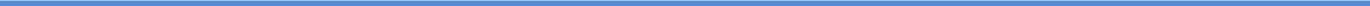 OPĆE INFORMACIJE O STUDIJSKOM PROGRAMUKALENDAR NASTAVEStudij se izvodi kao redoviti studij na hrvatskom jeziku. NastavaNastava na studiju (1.godina) započinje 25. rujna, 2023. godine i traje do 31. svibnja, 2023. godine.Za studente druge i treće godine prijediplomskog studija nastava započinje 02. listopada 2023.Studijska godina podijeljena je u dva semestra, zimski i ljetni.Zimski semestar (nastava) traje od 25. rujna, 2023. godine do 19. siječnja, 2024. godine.Ljetni semestar (nastava) traje od 19. veljače, 2024. godine do 31. svibnja, 2024. godine.Termin za terensku nastavuTeorija i metodika skijanja 26 veljače do 1. ožujka, 2024. godine.Ispitni rokoviZimski ispitni rok (jedan termin) traje od 22. siječnja do 16. veljače, 2024. godine.Ljetni ispitni rok (dva termina) traje od 03. do 14. lipnja, 2024. godine te od 17. lipnja do 28. lipnja, 2024. godine.Jesenski ispitni rok (jedan termin/ispit pred povjerenstvom) traje od 02. rujna do 13. rujna, 2024. godine / 16. do 27. rujna, 2024. godine.OPIS STUDIJSKOG PROGRAMA2.1.	Opći dio2.2.	Ishodi učenja studijskoga programaPrijediplomski studij kineziologije – smjer Kineziterapija1. Poznavanje i razumijevanje: definirati osnovna načela rada u kineziologiji općenito s specifičnostima u kineziterapijidefinirati osnovne antropološke karakteristike, karakteristike funkcionalnog pokreta i posture čovjekarazlikovati, identificirati, imenovati i usporediti biotička motorička znanja i odabrana opća kineziološka motorička znanja2. Kineziološka analiza: vrjednovati efekte kinezioloških tretmana na temelju povratnih informacijaprimijeniti stečena znanja za identifikaciju inicijalnog stanja, planiranju, programiranju i provedbi kinezioloških tretmanakategorizirati, klasificirati i  objasniti instrumente za analizu stanja funkcionalnih sposobnosti i motoričkih sposobnostiodabrati odgovarajuće metode i postupke u pripremi kineziterapijskog tretmanaprimijeniti specifične osnovne statističke analize i pomagala informacijske tehnologije analizirati odnos sporta i društva3. Planiranje i programiranje kinezioloških tretmana: definirati osnove planiranja i programiranja trenažnog procesa po sportovimaplanirat će sustave vježbanje koji se provode s ciljem transformacije motoričkih funkcionalnih sposobnosti i promjenjivih funkcionalnih sposobnostisamostalno planirati,  programirati i provesti cjelokupnu sportsku pripremu sportašapovezati stečena teoretska i praktična znanja za razvoj i izvedbu kineziterapijskog programa prema postavljenim zahtjevima i specifikacijama, definirati metodologiju izrade kinezioloških programa u području kineziterapije4. Kineziološka praksa: objasniti, izvesti i demonstrirati pravilnu izvedbu elemenata tehnike i taktike po sportovimaodabirati i primijenit odgovarajuće kineziološke operatore, pomagala u kineziološkim tretmanima te mjerne instrumente za kineziološku dijagnostiku čovjeka demonstrirati i primjenjivati tehnike i metode rada u kineziterapiji, samostalno biti osposobljeni pružati prvu pomoć i provoditi kardiopulmonalnu reanimacijurazviti svijest o utjecajima tjelesnog vježbanja na društvo6. Komplementarne vještine: organizirati sportska i rekreativna natjecanjaučinkovito, samostalno i timsko djelovati te usmeno i pismeno predstavljati rezultata rada, učinkovito koristiti razne metoda komuniciranja s društvom u cjelini, razviti svijest o zdravstvenim, sigurnosnim i zakonskim pitanjima i odgovornostima kineziološke prakseprovoditi praksu po principima profesionalne etike, odgovornosti i normama kineziološke prakse, prepoznavati potrebe i spremnost za uključenje u cjeloživotno učenje,Prijediplomski studij kineziologije – smjer Kondicijska priprema sportaša1. Poznavanje i razumijevanje: definirati osnovna načela rada u kineziologiji općenito s specifičnostima u kondicijskoj pripremi sportašadefinirati osnovne antropološke karakteristike, karakteristike funkcionalnog pokreta i posture čovjekarazlikovati, identificirati, imenovati i usporediti biotička motorička znanja i odabrana opća kineziološka motorička znanja2. Kineziološka analiza: vrjednovati efekte kinezioloških tretmana na temelju povratnih informacijaprimijeniti stečena znanja za identifikaciju inicijalnog stanja, planiranju, programiranju i provedbi kinezioloških tretmanakategorizirati, klasificirati i  objasniti instrumente za analizu stanja funkcionalnih sposobnosti i motoričkih sposobnostiodabrati odgovarajuće metode i postupke u pripremi tretmana kondicijske priprema sportašaprimijeniti specifične osnovne statističke analize i pomagala informacijske tehnologije analizirati odnos sporta i društva3. Planiranje i programiranje kinezioloških tretmana: definirati osnove planiranja i programiranja trenažnog procesa po sportovimaplanirat će sustave vježbanje koji se provode s ciljem transformacije motoričkih funkcionalnih sposobnosti i promjenjivih funkcionalnih sposobnostisamostalno planirati,  programirati i provesti cjelokupnu sportsku pripremu sportašapovezati stečena teoretska i praktična znanja za razvoj i izvedbu programa kondicijske priprema sportaša prema postavljenim zahtjevima i specifikacijama, definirati metodologiju izrade kinezioloških programa u području kondicijske priprema sportaša4. Kineziološka praksa: objasniti, izvesti i demonstrirati pravilnu izvedbu elemenata tehnike i taktike po sportovimaodabirati i primijenit odgovarajuće kineziološke operatore, pomagala u kineziološkim tretmanima te mjerne instrumente za kineziološku dijagnostiku čovjeka demonstrirati i primjenjivati tehnike i metode rada u kondicijskoj pripremi sportaša samostalno biti osposobljeni pružati prvu pomoć i provoditi kardiopulmonalnu reanimacijurazviti svijest o utjecajima tjelesnog vježbanja na društvo5. Komplementarne vještine: organizirati sportska i rekreativna natjecanjaučinkovito, samostalno i timsko djelovati te usmeno i pismeno predstavljati rezultata rada, učinkovito koristiti razne metoda komuniciranja s društvom u cjelini, razviti svijest o zdravstvenim, sigurnosnim i zakonskim pitanjima i odgovornostima kineziološke prakseprovoditi praksu po principima profesionalne etike, odgovornosti i normama kineziološke prakse, prepoznavati potrebe i spremnost za uključenje u cjeloživotno učenjePrijediplomski studij kineziologije – smjer Rekreacija1. Poznavanje i razumijevanje: definirati osnovna načela rada u kineziologiji općenito s specifičnostima u kineziološkoj rekreaciji i fitnesudefinirati osnovne antropološke karakteristike, karakteristike funkcionalnog pokreta i posture čovjekarazlikovati, identificirati, imenovati i usporediti biotička motorička znanja i odabrana opća kineziološka motorička znanja2. Kineziološka analiza: vrjednovati efekte kinezioloških tretmana na temelju povratnih informacijaprimijeniti stečena znanja za identifikaciju inicijalnog stanja, planiranju, programiranju i provedbi kinezioloških tretmanakategorizirati, klasificirati i  objasniti instrumente za analizu stanja funkcionalnih sposobnosti i motoričkih sposobnostiodabrati odgovarajuće metode i postupke u pripremi tretmana iz područja kineziološke rekreacije i fitnesaprimijeniti specifične osnovne statističke analize i pomagala informacijske tehnologije analizirati odnos sporta i društva3. Planiranje i programiranje kinezioloških tretmana: definirati osnove planiranja i programiranja trenažnog procesa po sportovimaplanirat će sustave vježbanje koji se provode s ciljem transformacije motoričkih funkcionalnih sposobnosti i promjenjivih funkcionalnih sposobnostisamostalno planirati,  programirati i provesti cjelokupnu sportsku pripremu sportašapovezati stečena teoretska i praktična znanja za razvoj i izvedbu programa kineziološke rekreacije i fitnesa prema postavljenim zahtjevima i specifikacijama, definirati metodologiju izrade kinezioloških programa u području kineziološke rekreacije i fitnesa4. Kineziološka praksa: objasniti, izvesti i demonstrirati pravilnu izvedbu elemenata tehnike i taktike po sportovimaodabirati i primijenit odgovarajuće kineziološke operatore, pomagala u kineziološkim tretmanima te mjerne instrumente za kineziološku dijagnostiku čovjeka demonstrirati i primjenjivati tehnike i metode rada u kineziološkoj rekreaciji i fitnesu, samostalno biti osposobljeni pružati prvu pomoć i provoditi kardiopulmonalnu reanimacijurazviti svijest o utjecajima tjelesnog vježbanja na društvo5. Komplementarne vještine: organizirati sportska i rekreativna natjecanjaučinkovito, samostalno i timsko djelovati te usmeno i pismeno predstavljati rezultata rada, učinkovito koristiti razne metoda komuniciranja s društvom u cjelini, razviti svijest o zdravstvenim, sigurnosnim i zakonskim pitanjima i odgovornostima kineziološke prakseprovoditi praksu po principima profesionalne etike, odgovornosti i normama kineziološke prakse, prepoznavati potrebe i spremnost za uključenje u cjeloživotno učenjePrijediplomski studij kineziologije – smjer Atletika1. Poznavanje i razumijevanje: definirati osnovna načela rada u kineziologiji općenito s specifičnostima u atleticidefinirati osnovne antropološke karakteristike, karakteristike funkcionalnog pokreta i posture čovjekarazlikovati, identificirati, imenovati i usporediti biotička motorička znanja i odabrana opća kineziološka motorička znanja2. Kineziološka analiza: vrjednovati efekte kinezioloških tretmana na temelju povratnih informacijaprimijeniti stečena znanja za identifikaciju inicijalnog stanja, planiranju, programiranju i provedbi kinezioloških tretmanakategorizirati, klasificirati i  objasniti instrumente za analizu stanja funkcionalnih sposobnosti i motoričkih sposobnostiodabrati odgovarajuće metode i postupke u pripremi kineziološkog tretmana različitih atletskih disciplinaprimijeniti specifične osnovne statističke analize i pomagala informacijske tehnologije analizirati odnos sporta i društva3. Planiranje i programiranje kinezioloških tretmana: definirati osnove planiranja i programiranja trenažnog procesa po sportovimaplanirat će sustave vježbanje koji se provode s ciljem transformacije motoričkih funkcionalnih sposobnosti i promjenjivih funkcionalnih sposobnostisamostalno planirati,  programirati i provesti cjelokupnu sportsku pripremu sportašapovezati stečena teoretska i praktična znanja za razvoj i izvedbu kineziološkog programa u atletici prema postavljenim zahtjevima i specifikacijama, definirati metodologiju izrade kinezioloških programa u različitim atletskim disciplinama4. Kineziološka praksa: objasniti, izvesti i demonstrirati pravilnu izvedbu elemenata tehnike i taktike po sportovimaodabirati i primijenit odgovarajuće kineziološke operatore, pomagala u kineziološkim tretmanima te mjerne instrumente za kineziološku dijagnostiku čovjeka demonstrirati i primjenjivati tehnike i metode rada u atletici, samostalno biti osposobljeni pružati prvu pomoć i provoditi kardiopulmonalnu reanimacijurazviti svijest o utjecajima tjelesnog vježbanja na društvo5. Komplementarne vještine: organizirati sportska i rekreativna natjecanjaučinkovito, samostalno i timsko djelovati te usmeno i pismeno predstavljati rezultata rada, učinkovito koristiti razne metoda komuniciranja s društvom u cjelini, razviti svijest o zdravstvenim, sigurnosnim i zakonskim pitanjima i odgovornostima kineziološke prakseprovoditi praksu po principima profesionalne etike, odgovornosti i normama kineziološke prakse, prepoznavati potrebe i spremnost za uključenje u cjeloživotno učenjePrijediplomski studij kineziologije – smjer BORILAČKI SPORTOVI – judo, hrvanje ili taekwondo1. Poznavanje i razumijevanje: definirati osnovna načela rada u kineziologiji općenito s specifičnostima u borilačkim sportovimadefinirati osnovne antropološke karakteristike, karakteristike funkcionalnog pokreta i posture čovjekarazlikovati, identificirati, imenovati i usporediti biotička motorička znanja i odabrana opća kineziološka motorička znanja2. Kineziološka analiza: vrjednovati efekte kinezioloških tretmana na temelju povratnih informacijaprimijeniti stečena znanja za identifikaciju inicijalnog stanja, planiranju, programiranju i provedbi kinezioloških tretmanakategorizirati, klasificirati i  objasniti instrumente za analizu stanja funkcionalnih sposobnosti i motoričkih sposobnostiodabrati odgovarajuće metode i postupke u pripremi kineziološkog tretmana u borilačkim sportovima primijeniti specifične osnovne statističke analize i pomagala informacijske tehnologije analizirati odnos sporta i društva3. Planiranje i programiranje kinezioloških tretmana: definirati osnove planiranja i programiranja trenažnog procesa po sportovimaplanirat će sustave vježbanje koji se provode s ciljem transformacije motoričkih funkcionalnih sposobnosti i promjenjivih funkcionalnih sposobnostisamostalno planirati,  programirati i provesti cjelokupnu sportsku pripremu sportašapovezati stečena teoretska i praktična znanja za razvoj i izvedbu kineziološkog programa u borilačkim sportovima prema postavljenim zahtjevima i specifikacijama, definirati metodologiju izrade kinezioloških programa 4. Kineziološka praksa: objasniti, izvesti i demonstrirati pravilnu izvedbu elemenata tehnike i taktike po sportovimaodabirati i primijenit odgovarajuće kineziološke operatore, pomagala u kineziološkim tretmanima te mjerne instrumente za kineziološku dijagnostiku čovjeka demonstrirati i primjenjivati tehnike i metode rada u borilačkim sportovima, samostalno biti osposobljeni pružati prvu pomoć i provoditi kardiopulmonalnu reanimacijurazviti svijest o utjecajima tjelesnog vježbanja na društvo5. Komplementarne vještine: organizirati sportska i rekreativna natjecanjaučinkovito, samostalno i timsko djelovati te usmeno i pismeno predstavljati rezultata rada, učinkovito koristiti razne metoda komuniciranja s društvom u cjelini, razviti svijest o zdravstvenim, sigurnosnim i zakonskim pitanjima i odgovornostima kineziološke prakseprovoditi praksu po principima profesionalne etike, odgovornosti i normama kineziološke prakse, prepoznavati potrebe i spremnost za uključenje u cjeloživotno učenjePrijediplomski studij kineziologije – smjer Nogomet1. Poznavanje i razumijevanje: definirati osnovna načela rada u kineziologiji općenito s specifičnostima u nogometudefinirati osnovne antropološke karakteristike, karakteristike funkcionalnog pokreta i posture čovjekarazlikovati, identificirati, imenovati i usporediti biotička motorička znanja i odabrana opća kineziološka motorička znanja2. Kineziološka analiza: vrjednovati efekte kinezioloških tretmana na temelju povratnih informacijaprimijeniti stečena znanja za identifikaciju inicijalnog stanja, planiranju, programiranju i provedbi kinezioloških tretmanakategorizirati, klasificirati i  objasniti instrumente za analizu stanja funkcionalnih sposobnosti i motoričkih sposobnostiodabrati odgovarajuće metode i postupke u pripremi kineziološkog tretmana u nogometuprimijeniti specifične osnovne statističke analize i pomagala informacijske tehnologije analizirati odnos sporta i društva3. Planiranje i programiranje kinezioloških tretmana: definirati osnove planiranja i programiranja trenažnog procesa po sportovimaplanirat će sustave vježbanje koji se provode s ciljem transformacije motoričkih funkcionalnih sposobnosti i promjenjivih funkcionalnih sposobnostisamostalno planirati,  programirati i provesti cjelokupnu sportsku pripremu sportašapovezati stečena teoretska i praktična znanja za razvoj i izvedbu kineziološkog programa u nogometu prema postavljenim zahtjevima i specifikacijama, definirati metodologiju izrade kinezioloških programa u nogometu4. Kineziološka praksa: objasniti, izvesti i demonstrirati pravilnu izvedbu elemenata tehnike i taktike po sportovimaodabirati i primijenit odgovarajuće kineziološke operatore, pomagala u kineziološkim tretmanima te mjerne instrumente za kineziološku dijagnostiku čovjeka demonstrirati i primjenjivati tehnike i metode rada u nogometu, samostalno biti osposobljeni pružati prvu pomoć i provoditi kardiopulmonalnu reanimacijurazviti svijest o utjecajima tjelesnog vježbanja na društvo5. Komplementarne vještine: organizirati sportska i rekreativna natjecanjaučinkovito, samostalno i timsko djelovati te usmeno i pismeno predstavljati rezultata rada, učinkovito koristiti razne metoda komuniciranja s društvom u cjelini, razviti svijest o zdravstvenim, sigurnosnim i zakonskim pitanjima i odgovornostima kineziološke prakseprovoditi praksu po principima profesionalne etike, odgovornosti i normama kineziološke prakse, prepoznavati potrebe i spremnost za uključenje u cjeloživotno učenjePrijediplomski studij kineziologije – smjer RUKOMET 1. Poznavanje i razumijevanje: definirati osnovna načela rada u kineziologiji općenito sa specifičnostima u rukometudefinirati osnovne antropološke karakteristike, karakteristike funkcionalnog pokreta i posture rukometaša/icarazlikovati, identificirati, imenovati i usporediti rukometna motorička znanja 2. Kineziološka analiza: opisati kineziološke strukture rukometaprimijeniti metodološke postupke kineziološke analize rukometaanalizirati antropološka obilježja rukometaša i rukometašicapokazati sposobnost planiranja, organiziranja i prezentiranja poduzetničkih aktivnosti primjenom principa projektnog menađmentaobjasniti kineziološke i antropološke modele u rukometurazlikovati taktičke modele u rukometuupotrebljavati metode za kinematičku, kinetičku i anatomsku analizu kinezioloških struktura rukometamjeriti antropološke značajke rukometaša i rukometašicaanalizirati odnos rukometa i društva3. Planiranje i programiranje kinezioloških tretmana: definirati osnove planiranja i programiranja trenažnog procesa u rukometuplanirati sustave vježbanja u rukometu koji se provode s ciljem transformacije motoričkih i funkcionalnih sposobnosti samostalno planirati,  programirati i provesti cjelokupnu sportsku pripremu rukometašapovezati stečena teoretska i praktična znanja za razvoj i izvedbu kineziološkog programa u rukometu prema postavljenim zahtjevima i specifikacijama, definirati metodologiju izrade kinezioloških programa predlagati inovativne planove i programe treninga u rukometu4. Metodika treninga rukometa 1provesti metodske postupke za usvajanje tehničkih elemenata iz rukometaodabrati trenažne operatore tehničke pripreme u rukometurazlikovati metodske forme i organizacijske oblike treninga u rukometuorganizirati procese motoričkog učenja u rukometu  izvoditi metodske vježbe za usvajanje elemenata tehnike rukometa5. Metodika treninga rukometa 2provesti metodske postupke za usvajanje taktičkih elemenata iz rukometaodabrati trenažne operatore za pojedine vidove sportske pripreme u rukometuizvoditi metodske vježbe za usvajanje elemenata taktike rukometa6. Kineziološka praksa: objasniti, izvesti i demonstrirati pravilnu izvedbu elemenata tehnike i taktike u rukometuodabirati i primijenit odgovarajuće kineziološke operatore, pomagala u kineziološkim tretmanima te mjerne instrumente za kineziološku dijagnostiku rukometaša/icademonstrirati i primjenjivati tehnike i metode rada u rukometu, razviti svijest o utjecajima tjelesnog vježbanja na društvo7. Komplementarne vještine: organizirati sportska natjecanja u rukometu putem organizacije studentskih turniraučinkovito, samostalno i timsko djelovati te usmeno i pismeno predstavljati rezultata rada, učinkovito koristiti razne metoda komuniciranja u rukometu, razviti svijest o zdravstvenim, sigurnosnim i zakonskim pitanjima i odgovornostima kineziološke prakse u rukometuprovoditi praksu po principima profesionalne etike, odgovornosti i normama kineziološke prakse u rukometu, prepoznavati potrebe i spremnost za uključenje u cjeloživotno učenje iz područja rukometaPrijediplomski studij kineziologije - smjer plesovi1. Poznavanje i razumijevanje: Izabrati prikladne plesne operatore za razvoj i usavršavanje potrebnih motoričkih znanja i sposobnosti Analizirati i primijeniti prikladne metodičke postupke pri učenju i vježbanju različitih plesnih konstrukcijaIdentificirati uzroke pogrešaka u izvedbi pojedinih tehnikaIdentificirati senzibilne faze razvoja funkcionalnih i motoričkih sposobnosti važne za pojedine plesne stilove2. Kineziološka analiza: Objasniti principe kineziološke i antropološke analize u plesovimaPokazati pravilnu izvedbu kompleksnijih elemenata odabranih plesnih tehnikaKategorizirati modele karakteristika vrhunskih plesača u različitim plesnim stilovimaKategorizirati različite sposobnosti i osobine različitih dobnih skupina i plesnih stilovaKreirati kompleksno motoričko gibanje u formi koreografije3. Planiranje i programiranje kinezioloških tretmana: objasniti osnovne pojmove (planiranje, programiranje, kontrola, sportska forma, trenažni operatori, periodizacija...) planiranja i programiranja plesačkog treningaIzabrati odgovarajuće metode i metodičko-organizacijske oblike rada u trenažnom plesnom procesuNapraviti odgovarajuću raspodjelu ekstenziteta i intenziteta opterećenja u trenažnom plesnom procesuPlanirati razvoj sportske forme u pripremnom, natjecateljskom i prijelaznom razdobljuModificirati trenažni proces u odnosu na promjene antropološkog statusa, pokazatelje situacijske učinkovitosti i natjecateljsku uspješnost4. Kineziološka praksa: objasniti, izvesti i demonstrirati pravilnu izvedbu elemenata tehnike i taktike po plesnim disciplinamaodabirati i primijenit odgovarajuće kineziološke operatore, pomagala u kineziološkim tretmanima te mjerne instrumente za kineziološku dijagnostiku u plesu razviti svijest o utjecajima plesa na društvoProvesti plesne treninge različitih plesnih stilovaProvesti plesne treninge s različitim dobnim skupinamaOrganizirati odgovarajuća sredstva i lokalitete potrebne za provedbu plesnih aktivnostiKreirati trening plesa sa plesačima različitih dobnih kategorija5. Komplementarne vještine: organizirati sportska i rekreativna natjecanja u plesuučinkovito, samostalno i timsko djelovati te usmeno i pismeno predstavljati rezultata rada, učinkovito koristiti razne metoda komuniciranja s društvom u cjelini, razviti svijest o zdravstvenim, sigurnosnim i zakonskim pitanjima i odgovornostima kineziološke prakseprovoditi praksu po principima profesionalne etike, odgovornosti i normama kineziološke prakse, prepoznavati potrebe i spremnost za uključenje u cjeloživotno učenje,Prijediplomski studij kineziologije – smjer ODBOJKA 1. Poznavanje i razumijevanje: definirati osnovna načela rada u kineziologiji općenito sa specifičnostima u odbojcidefinirati osnovne antropološke karakteristike, karakteristike funkcionalnog pokreta i posture čovjekarazlikovati, identificirati, imenovati i usporediti biotička motorička znanja i odabrana opća kineziološka motorička znanja2. Kineziološka analiza: vrjednovati efekte kinezioloških tretmana na temelju povratnih informacijaprimijeniti stečena znanja za identifikaciju inicijalnog stanja, planiranju, programiranju i provedbi kinezioloških tretmanakategorizirati, klasificirati i  objasniti instrumente za analizu stanja funkcionalnih sposobnosti i motoričkih sposobnostiodabrati odgovarajuće metode i postupke u pripremi kineziološkog tretmana u odbojci te primijeniti specifične osnovne statističke analize i pomagala informacijske tehnologije analizirati odnos sporta i društva3. Planiranje i programiranje kinezioloških tretmana: definirati osnove planiranja i programiranja trenažnog procesa u odbojciplanirati sustave vježbanja koji se provode s ciljem transformacije motoričkih i funkcionalnih sposobnosti i promjenjivih funkcionalnih sposobnostisamostalno planirati,  programirati i provesti cjelokupnu sportsku pripremu odbojkašapovezati stečena teoretska i praktična znanja za razvoj i izvedbu kineziološkog programa u odbojci prema postavljenim zahtjevima i specifikacijama, definirati metodologiju izrade kinezioloških programa 4. Kineziološka praksa: objasniti, izvesti i demonstrirati pravilnu izvedbu elemenata tehnike i taktike u odbojciodabirati i primijenit odgovarajuće kineziološke operatore, pomagala u kineziološkim tretmanima te mjerne instrumente za kineziološku dijagnostiku čovjeka demonstrirati i primjenjivati tehnike i metode rada u odbojci, samostalno pružati prvu pomoć i provoditi kardiopulmonalnu reanimacijurazviti svijest o utjecajima tjelesnog vježbanja na društvo5. Komplementarne vještine: organizirati sportska i rekreativna natjecanjaučinkovito, samostalno i timsko djelovati te usmeno i pismeno predstavljati rezultata rada, učinkovito koristiti razne metoda komuniciranja s društvom u cjelini, razviti svijest o zdravstvenim, sigurnosnim i zakonskim pitanjima i odgovornostima kineziološke prakseprovoditi praksu po principima profesionalne etike, odgovornosti i normama kineziološke prakse, prepoznavati potrebe i spremnost za uključenje u cjeloživotno učenje.2.3.	Uvjeti i način studiranjaDiplomski studij kineziologije izvodi se kroz tri studijske godine. Svaka studijska godina ima dva semestra, odnosno četiri četvrtine. U svakom semestru student u pravilu upisuje 30 ECTS-a, odnosno u jednoj studijskoj godini 60 ECTS-a. Student završava ovaj studij kad sakupi svih 180 ECTS-a i obrani završni rad.Student u svakom semestru sluša obavezne predmete a na petom i šestom semestru bira predmete usmjerenja. U prva četri semestra studenti slušaju i polažu 30 ECTSa obveznih predmeta. U petom semestru 21 ECTSa obvaznih i 9 ECTSa izbornih predmeta usmjerenja, u šestom semestru 18 ECTSa obaveznih predmeta, 4 ECTS-a završni rad i i 8 ECTSa izbornih predmeta usmjerenja.Nastava na studijskom programu se u pravilu provodi kroz predavanja (grupa studenata do 150), seminare (grupa studenata do 36), kineziološke vježbe te metodičke vježbe (grupa studenata do 18), laboratorijske vježbe (grupa studenata do 12) za predmete iz područja biomedicinskih zanosti, terenske vježbe (grupa studenata do 12) za predmete nekih sportova (Skijanje, Sportovi na vodi), (grupa studenata do 10).2.4.	Sustav savjetovanja i vođenja kroz studijStudenti svake studijske godine, na početku akademske godine, biraju po dva predstavnika studenata. Fakultetsko vijeće imenuje Voditelja studijske godine iz redova nastavnika i suradnika zaposlenih na Fakultetu. Nadalje studenti su organizirani i imaju Studentski zbor KIFST-a a koji ima pet predstavnika u Fakultetskom vijeću. Podrška im je dostupna preko Studentske službe koja je svaki radni dan otvorena od 8.00 do 14.00 za studentska pitanja. Predstojnici Zavoda kao i Prodekan za nastavu i studente, te svi nastavnici dostupni su studentu u njegovom vođenju i usmjeravanju tijekom studiranja.2.5.	Popis predmeta koje studenti mogu upisati s drugih studijaNema2.6.	Popis predmeta koji se mogu izvoditi na stranom jezikuNema2.7.	Kriteriji i uvjeti prijenosa ECTS bodovaDefinirano Pravilnikom o studiju i sustavu studiranja.2.8.	Završetak studijaRED PREDAVANJA4. IZVEDBENI PLANOVI PREDMETANaziv visokog učilištaKineziološki fakultet Sveučilišta u SplituKineziološki fakultet Sveučilišta u SplituKineziološki fakultet Sveučilišta u SplituNaziv visokog učilištaKineziološki fakultet Sveučilišta u SplituKineziološki fakultet Sveučilišta u SplituKineziološki fakultet Sveučilišta u SplituAdresaTeslina 6Teslina 6Teslina 6Telefon021 302 440021 302 440Fax021 385 399021 385 399E.mail adresadekanat@kifst.hrdekanat@kifst.hrdekanat@kifst.hrWeb stranicawww.kifst.unist.hrwww.kifst.unist.hrwww.kifst.unist.hrNaziv studijskoga programaSveučilišni prijediplomski studij kineziologijeSveučilišni prijediplomski studij kineziologijeSveučilišni prijediplomski studij kineziologijeSveučilišni prijediplomski studij kineziologijeSveučilišni prijediplomski studij kineziologijeSveučilišni prijediplomski studij kineziologijeSveučilišni prijediplomski studij kineziologijeNaziv studijskoga programaSveučilišni prijediplomski studij kineziologijeSveučilišni prijediplomski studij kineziologijeSveučilišni prijediplomski studij kineziologijeSveučilišni prijediplomski studij kineziologijeSveučilišni prijediplomski studij kineziologijeSveučilišni prijediplomski studij kineziologijeSveučilišni prijediplomski studij kineziologijeNositelj studijskoga programaKineziološki fakultetKineziološki fakultetSunositelj studijskoga programa--Vrsta studijskoga programaStručni studijski program ☐Stručni studijski program ☐Stručni studijski program ☐Stručni studijski program ☐Stručni studijski program ☐Stručni studijski program ☐Sveučilišni studijski programSveučilišni studijski program☐Prijediplomski ☐Diplomski☐Diplomski☐Diplomski☐Integrirani ☐Integrirani ☐Integrirani ☐Razina studijskoga programaRazina studijskoga programaRazina studijskoga programaPoslijediplomskiPoslijediplomskiPoslijediplomskiPoslijediplomskiPoslijediplomskiPoslijediplomskiPoslijediplomskiDiplomski specijalističkiDiplomski specijalističkiDiplomski specijalističkiPoslijediplomskiPoslijediplomskiPoslijediplomskiPoslijediplomskiPoslijediplomskiPoslijediplomskiPoslijediplomskiDiplomski specijalističkiDiplomski specijalističkiDiplomski specijalističkisveučilišni ☐specijalistički ☐specijalistički ☐specijalistički ☐specijalistički ☐specijalistički ☐specijalistički ☐☐☐☐sveučilišni ☐specijalistički ☐specijalistički ☐specijalistički ☐specijalistički ☐specijalistički ☐specijalistički ☐☐☐☐Akademski/stručni naziv koji sePrvostupnik koneziologije, univ. bacc. cin.Prvostupnik koneziologije, univ. bacc. cin.Prvostupnik koneziologije, univ. bacc. cin.Prvostupnik koneziologije, univ. bacc. cin.Prvostupnik koneziologije, univ. bacc. cin.Prvostupnik koneziologije, univ. bacc. cin.Prvostupnik koneziologije, univ. bacc. cin.stječe po završetku studijaPrvostupnik koneziologije, univ. bacc. cin.Prvostupnik koneziologije, univ. bacc. cin.Prvostupnik koneziologije, univ. bacc. cin.Prvostupnik koneziologije, univ. bacc. cin.Prvostupnik koneziologije, univ. bacc. cin.Prvostupnik koneziologije, univ. bacc. cin.Prvostupnik koneziologije, univ. bacc. cin.stječe po završetku studijaZnanstveno/umjetničko područjeDruštvene znanosti, polje KineziologijaZnanstveno/umjetničko područjeDruštvene znanosti, polje Kineziologijastudijskoga programaDruštvene znanosti, polje Kineziologijastudijskoga programaTrajanje studijskoga programa3 godineMinimalni broj ECTS bodova potreban za180 ECTSzavršetak studija180 ECTSzavršetak studijaUvjeti upisa na studij i razredbeniZavršeno srednješkolsko obrazovanje i pozitivna ocjena na državnoj maturi provjera motričkih sposobnosti potvrda o zdravstvenoj sposobnostiUvjeti upisa na studij i razredbeniZavršeno srednješkolsko obrazovanje i pozitivna ocjena na državnoj maturi provjera motričkih sposobnosti potvrda o zdravstvenoj sposobnostiUvjeti upisa na studij i razredbenipostupakpostupakNačin završetka studijaZavršni rad          ☐Završni ispit☐Način završetka studijaZavršni rad          ☐Završni ispit☐Način završetka studijaDiplomski rad     ☐☐☐Diplomski ispit☐Diplomski rad     ☐☐☐Diplomski ispit☐Diplomski rad     ☐☐☐Diplomski ispit☐Uvjeti za prijavuStečena 99 ECTSa, odnosno položeni svi ispiti osim završnogStečena 99 ECTSa, odnosno položeni svi ispiti osim završnogStečena 99 ECTSa, odnosno položeni svi ispiti osim završnogStečena 99 ECTSa, odnosno položeni svi ispiti osim završnogStečena 99 ECTSa, odnosno položeni svi ispiti osim završnogStečena 99 ECTSa, odnosno položeni svi ispiti osim završnogzavršnoga/diplomskoga rada i/ilirada.završnoga/diplomskoga ispitaPostupak vrjednovanja završnoga/Pravilnik o prijavi i obrani završnog rada (diplomskog) radaPravilnik o prijavi i obrani završnog rada (diplomskog) radaPravilnik o prijavi i obrani završnog rada (diplomskog) radaPravilnik o prijavi i obrani završnog rada (diplomskog) radaPravilnik o prijavi i obrani završnog rada (diplomskog) radaPravilnik o prijavi i obrani završnog rada (diplomskog) rada/diplomskoga ispita te vrjednovanja iobrane završnoga/diplomskoga radaPOPIS PREDMETAPOPIS PREDMETAPOPIS PREDMETAPOPIS PREDMETAPOPIS PREDMETAPOPIS PREDMETAPOPIS PREDMETAPOPIS PREDMETAPOPIS PREDMETAGodina studija:   1. godinaGodina studija:   1. godinaGodina studija:   1. godinaGodina studija:   1. godinaGodina studija:   1. godinaGodina studija:   1. godinaGodina studija:   1. godinaGodina studija:   1. godinaGodina studija:   1. godinaSemestar:   1. semestarSemestar:   1. semestarSemestar:   1. semestarSemestar:   1. semestarSemestar:   1. semestarSemestar:   1. semestarSemestar:   1. semestarSemestar:   1. semestarSemestar:   1. semestarSTATUSKODNOSITELJ PREDMETAPREDMETSATI U SEMESTRUSATI U SEMESTRUSATI U SEMESTRUSATI U SEMESTRUECTSSTATUSKODNOSITELJ PREDMETAPREDMETPSTVECTSObvezni84533Prof.dr.sc.  Katarina VukojevićANATOMIJA6000307Obvezni117173Prof. dr. sc. Damir Sekulić     Doc. dr. sc. Nikola ForetićOKT 14500306Obvezni115631Prof. dr. sc. Zoran GrgantovIzv. prof. dr. sc. Mirjana MilićTEORIJA I METODIKA ODBOJKE15150456Obvezni115633Prof. dr. sc. Frane ŽuvelaTEORIJA I METODIKA ATLETIKE 115150306Obvezni115635Prof. dr. sc. Hrvoje KarninčićPOVIJEST SPORTA2010002Obvezni115637Doc. Dr. sc. Boris MilavićOPĆA PSIHOLOGIJA3015003ObvezniUkupno obvezni predmetiUkupno obvezni predmetiUkupno obvezni predmeti15570012030POPIS PREDMETAPOPIS PREDMETAPOPIS PREDMETAPOPIS PREDMETAPOPIS PREDMETAPOPIS PREDMETAPOPIS PREDMETAPOPIS PREDMETAPOPIS PREDMETAGodina studija:   1. godinaGodina studija:   1. godinaGodina studija:   1. godinaGodina studija:   1. godinaGodina studija:   1. godinaGodina studija:   1. godinaGodina studija:   1. godinaGodina studija:   1. godinaGodina studija:   1. godinaSemestar:   2. semestarSemestar:   2. semestarSemestar:   2. semestarSemestar:   2. semestarSemestar:   2. semestarSemestar:   2. semestarSemestar:   2. semestarSemestar:   2. semestarSemestar:   2. semestarSTATUSKODNOSITELJ PREDMETAPREDMETSATI U SEMESTRUSATI U SEMESTRUSATI U SEMESTRUSATI U SEMESTRUECTSSTATUSKODNOSITELJ PREDMETAPREDMETPSTVECTSOBVEZNI115638Izv. prof. dr. sc. Vladimir IvančevKINEZIOLOŠKA FIZIOLOGIJA 130150154OBVEZNI117174Izv.prof.dr.sc. Dražen ČularIzv. prof. dr. sc. Mirjana MilićSISTEMATSKA KINEZIOLOGIJA 14515004OBVEZNI119127Prof. dr. sc. Frane ŽuvelaTEORIJA I METODIKA ATLETIKE 215150457OBVEZNI117176Prof. dr. sc. Saša KrstulovićTEORIJA I METODIKA JUDA10200304OBVEZNI117177Prof. dr. sc. Nenad RoguljIzv. prof. dr. sc. Marijana ČavalaTEORIJA I METODIKA RUKOMETA15150456OBVEZNI117178Izv.prof. dr. sc. Jelena RodekOPĆA SOCIOLOGIJA3015005OBVEZNIUkupno obvezni predmetiUkupno obvezni predmetiUkupno obvezni predmeti14595012030POPIS PREDMETAPOPIS PREDMETAPOPIS PREDMETAPOPIS PREDMETAPOPIS PREDMETAPOPIS PREDMETAPOPIS PREDMETAPOPIS PREDMETAPOPIS PREDMETAGodina studija:   2. GodinaGodina studija:   2. GodinaGodina studija:   2. GodinaGodina studija:   2. GodinaGodina studija:   2. GodinaGodina studija:   2. GodinaGodina studija:   2. GodinaGodina studija:   2. GodinaGodina studija:   2. GodinaSemestar:   3. semestarSemestar:   3. semestarSemestar:   3. semestarSemestar:   3. semestarSemestar:   3. semestarSemestar:   3. semestarSemestar:   3. semestarSemestar:   3. semestarSemestar:   3. semestarSTATUSKODPREDMETSATI U SEMESTRUSATI U SEMESTRUSATI U SEMESTRUSATI U SEMESTRUECTSSTATUSKODPREDMETPSTVECTSObvezni119116Prof. dr. sc. Nataša Zenić-SekulićKINEZIOLOŠKA REKREACIJA 115151503Obvezni120993Izv. prof. dr. sc. Vladimir IvančevKINEZIOLOŠKA FIZIOLOGIJA 2 *15150153Obvezni119118Prof. dr. sc. Sunčica Delaš-KalinskiProf.dr.sc. Ana KezićTEORIJA I METODIKA SPORTSKE GIMNASTIKE 11500606Obvezni119119Prof. dr. sc. Nataša Zenić-SekulićTEORIJA I METODIKA PLIVANJA 11500303Obvezni119120Prof. dr. sc. Marko ErcegTEORIJA I METODIKA NOGOMETA15150455Obvezni64584Prof. dr. sc. Jelena PaušićKINEZITERAPIJA **45150307Obvezni119124Izv.prof. dr.sc. Ana Penjak ENGLESKI JEZIK 1045003ObvezniUkupno obvezni premetiUkupno obvezni premetiUkupno obvezni premeti1201501513530* Predmet se ne može upisati ako nije položena ANATOMIJA i KINEZIOLOŠKA FIZIOLOGIJA 1**Predmet se ne može upisati ako nije položena ANATOMIJA * Predmet se ne može upisati ako nije položena ANATOMIJA i KINEZIOLOŠKA FIZIOLOGIJA 1**Predmet se ne može upisati ako nije položena ANATOMIJA * Predmet se ne može upisati ako nije položena ANATOMIJA i KINEZIOLOŠKA FIZIOLOGIJA 1**Predmet se ne može upisati ako nije položena ANATOMIJA * Predmet se ne može upisati ako nije položena ANATOMIJA i KINEZIOLOŠKA FIZIOLOGIJA 1**Predmet se ne može upisati ako nije položena ANATOMIJA * Predmet se ne može upisati ako nije položena ANATOMIJA i KINEZIOLOŠKA FIZIOLOGIJA 1**Predmet se ne može upisati ako nije položena ANATOMIJA * Predmet se ne može upisati ako nije položena ANATOMIJA i KINEZIOLOŠKA FIZIOLOGIJA 1**Predmet se ne može upisati ako nije položena ANATOMIJA * Predmet se ne može upisati ako nije položena ANATOMIJA i KINEZIOLOŠKA FIZIOLOGIJA 1**Predmet se ne može upisati ako nije položena ANATOMIJA * Predmet se ne može upisati ako nije položena ANATOMIJA i KINEZIOLOŠKA FIZIOLOGIJA 1**Predmet se ne može upisati ako nije položena ANATOMIJA * Predmet se ne može upisati ako nije položena ANATOMIJA i KINEZIOLOŠKA FIZIOLOGIJA 1**Predmet se ne može upisati ako nije položena ANATOMIJA POPIS PREDMETAPOPIS PREDMETAPOPIS PREDMETAPOPIS PREDMETAPOPIS PREDMETAPOPIS PREDMETAPOPIS PREDMETAPOPIS PREDMETAPOPIS PREDMETAGodina studija:   2. GodinaGodina studija:   2. GodinaGodina studija:   2. GodinaGodina studija:   2. GodinaGodina studija:   2. GodinaGodina studija:   2. GodinaGodina studija:   2. GodinaGodina studija:   2. GodinaGodina studija:   2. GodinaSemestar:   4. semestarSemestar:   4. semestarSemestar:   4. semestarSemestar:   4. semestarSemestar:   4. semestarSemestar:   4. semestarSemestar:   4. semestarSemestar:   4. semestarSemestar:   4. semestarSTATUSKODPREDMETSATI U SEMESTRUSATI U SEMESTRUSATI U SEMESTRUSATI U SEMESTRUECTSSTATUSKODPREDMETPSTVECTSOBVEZNI119128Izv. prof. dr. sc. Miodrag SpasićBIOMEHANIKA15300305OBVEZNI119129Izv. prof. dr. sc. Goran GabriloKINEZIOLOŠKA REKREACIJA 21503004OBVEZNI119130Prof.dr.sc. Đurđica MiletićProf. dr. sc. Ana KezićTEORIJA I METODIKA RITMIČKE GIMNASTIKE15150455OBVEZNI119131Prof. dr. sc. Mario JeličićTEORIJA I METODIKA KOŠARKE15150456OBVEZNI119132Izv. prof. dr. sc. Goran GabriloTEORIJA I METODIKA PLIVANJA 21500304OBVEZNI119133Prof. dr. sc. Ana KezićTEORIJA I METODIKA SPORTSKE GIMNASTIKE 21000506OBVEZNIUkupno obvezni predmetiUkupno obvezni predmetiUkupno obvezni predmeti85953016530POPIS PREDMETAPOPIS PREDMETAPOPIS PREDMETAPOPIS PREDMETAPOPIS PREDMETAPOPIS PREDMETAPOPIS PREDMETAPOPIS PREDMETAPOPIS PREDMETAPOPIS PREDMETAGodina studija:   3. GodinaGodina studija:   3. GodinaGodina studija:   3. GodinaGodina studija:   3. GodinaGodina studija:   3. GodinaGodina studija:   3. GodinaGodina studija:   3. GodinaGodina studija:   3. GodinaGodina studija:   3. GodinaGodina studija:   3. GodinaSemestar:   5. semestarSemestar:   5. semestarSemestar:   5. semestarSemestar:   5. semestarSemestar:   5. semestarSemestar:   5. semestarSemestar:   5. semestarSemestar:   5. semestarSemestar:   5. semestarSemestar:   5. semestarSTATUSKODPREDMETSATI U SEMESTRUSATI U SEMESTRUSATI U SEMESTRUSATI U SEMESTRUSATI U SEMESTRUECTSSTATUSKODPREDMETPSTVVECTSObvezni136314Izv. prof. dr. Alen MiletićTEORIJA I METODIKA PLESOVA1530045456Obvezni119135Prof. dr. sc. Zoran GrgantovTEORIJA I METODIKA TRENINGA30300005Obvezni64607Doc. dr. sc. Ana Alajbeg PEDAGOGIJA30300005Obvezni119137Doc. dr. sc. Šime VeršićTEORIJA I METODIKA SPORTOVA NA VODI 1151530005Ukupno obvezni predmetiUkupno obvezni predmetiUkupno obvezni predmeti1209030303021IZBORNO USMJERENJEIZBORNO USMJERENJEIZBORNO USMJERENJEIZBORNO USMJERENJEIZBORNO USMJERENJEIZBORNO USMJERENJEIZBORNO USMJERENJEIZBORNO USMJERENJEIZBORNO USMJERENJEIZBORNO USMJERENJESPORT (odabrani)Voditelji i nositelji predmeta usmjerenja:Prof.dr.sc. Zoran Grgantov ODBOJKA; Prof. dr. sc. Saša Krstulović BORILAČKI SPORTOVI; Izv. prof. dr. sc. Ognjen Uljević  SPORTOVI NA VODI; Izv. Prof. dr. sc. Ognjen Uljević, VATERPOLO; Prof. dr. sc. Marko Erceg NOGOMET; Izv. prof. dr.sc. Goran Gabrilo PLIVANJE; Prof. dr. sc. Nenad Rogulj, Izv. prof. dr. sc. Marijana Čavala RUKOMET;  Prof. dr. sc. Boris Maleš, Prof. dr. sc. Frane Žuvela ATLETIKA; Prof. dr. sc. Mario Jeličić, KOŠARKA; Prof.dr.sc. Đurđica Miletić, Prof.dr.sc. Ane Kezić RITMIČKA GIMNASTIKA; Prof.dr.sc. Ane Kezić, Prof.dr.sc. Sunčica Delaš Kalinski SPORTSKA GIMNASTIKAKINEZIOLOŠKA I ANTROPOLOŠKA ANALIZA U ODABRANOM SPORTU60000456SPORT (odabrani)Voditelji i nositelji predmeta usmjerenja:Prof.dr.sc. Zoran Grgantov ODBOJKA; Prof. dr. sc. Saša Krstulović BORILAČKI SPORTOVI; Izv. prof. dr. sc. Ognjen Uljević  SPORTOVI NA VODI; Izv. Prof. dr. sc. Ognjen Uljević, VATERPOLO; Prof. dr. sc. Marko Erceg NOGOMET; Izv. prof. dr.sc. Goran Gabrilo PLIVANJE; Prof. dr. sc. Nenad Rogulj, Izv. prof. dr. sc. Marijana Čavala RUKOMET;  Prof. dr. sc. Boris Maleš, Prof. dr. sc. Frane Žuvela ATLETIKA; Prof. dr. sc. Mario Jeličić, KOŠARKA; Prof.dr.sc. Đurđica Miletić, Prof.dr.sc. Ane Kezić RITMIČKA GIMNASTIKA; Prof.dr.sc. Ane Kezić, Prof.dr.sc. Sunčica Delaš Kalinski SPORTSKA GIMNASTIKAMETODIKA TRENINGA 1 U ODABRANOM SPORTU300015153REKREACIJA I FITNES64632Voditelj usmjerenja: Prof. dr. sc. Nataša Zenić SekulićKINEZIOLOŠKA AKTIVNOST FITNES I ZDRAVLJE (nositelj predmeta: izv.prof.dr.sc. Mia Perić)604000509KONDICIJSKA PRIPREMA SPORTAŠA134283Voditelj i nositelj predmeta usmjerenja: Izv. prof. dr.sc. Mario TomljanovićMETODIKA KONDICIJSKOG TRENINGA SPORTAŠA*30000203KONDICIJSKA PRIPREMA SPORTAŠA134285Voditelj i nositelj predmeta usmjerenja: Izv. prof. dr.sc. Mario TomljanovićDIJAGNOSTIKA KONDICIJSKE PRIPREME SPORTAŠA*300020203KONDICIJSKA PRIPREMA SPORTAŠA134286Voditelj i nositelj predmeta usmjerenja: Izv. prof. dr.sc. Mario TomljanovićPREVENCIJA I KINEZITERAPIJA U KONDICOJSKOJ PRIPREMI SPORTAŠA300020203KINEZITERAPIJA134287Voditelj i nositelj predmeta usmjerenja: Prof. dr. sc.  Jelena PaušićKINEZIOLOŠKA I ANTROPOLOŠKA ANALIZA U KINEZITERAPIJI*60000909OSOBNI TRENER134291Izv.prof.dr.sc. Mario TomljanoviĆMetodika treninga 30 0 0 0 20 3OSOBNI TRENER134295Izv.prof.dr.sc. Mario TomljanovićDijagnostika, procjena i evaluacija 30 0 0 0 20 3OSOBNI TRENERIzv.prof.dr.sc. Mario Tomljanović prof.dr.sc. Jelena PaušićPrevencija i kineziterapija 30 0 0 0 20 3Ukupno predmeti izbornog usmjerenjaUkupno predmeti izbornog usmjerenjaUkupno predmeti izbornog usmjerenjaUkupno predmeti izbornog usmjerenja1501501501501509*za upis usmjerenja kondicijska priprema sportaša potrebno je predmete OKT 1 i Kineziološka fiziologija 1 položiti sa najnižom ocjenom 4.*za upis usmjerenja kondicijska priprema sportaša potrebno je predmete OKT 1 i Kineziološka fiziologija 1 položiti sa najnižom ocjenom 4.*za upis usmjerenja kondicijska priprema sportaša potrebno je predmete OKT 1 i Kineziološka fiziologija 1 položiti sa najnižom ocjenom 4.*za upis usmjerenja kondicijska priprema sportaša potrebno je predmete OKT 1 i Kineziološka fiziologija 1 položiti sa najnižom ocjenom 4.*za upis usmjerenja kondicijska priprema sportaša potrebno je predmete OKT 1 i Kineziološka fiziologija 1 položiti sa najnižom ocjenom 4.*za upis usmjerenja kondicijska priprema sportaša potrebno je predmete OKT 1 i Kineziološka fiziologija 1 položiti sa najnižom ocjenom 4.*za upis usmjerenja kondicijska priprema sportaša potrebno je predmete OKT 1 i Kineziološka fiziologija 1 položiti sa najnižom ocjenom 4.*za upis usmjerenja kondicijska priprema sportaša potrebno je predmete OKT 1 i Kineziološka fiziologija 1 položiti sa najnižom ocjenom 4.*za upis usmjerenja kondicijska priprema sportaša potrebno je predmete OKT 1 i Kineziološka fiziologija 1 položiti sa najnižom ocjenom 4.*za upis usmjerenja kondicijska priprema sportaša potrebno je predmete OKT 1 i Kineziološka fiziologija 1 položiti sa najnižom ocjenom 4.POPIS PREDMETAPOPIS PREDMETAPOPIS PREDMETAPOPIS PREDMETAPOPIS PREDMETAPOPIS PREDMETAPOPIS PREDMETAPOPIS PREDMETAPOPIS PREDMETAGodina studija:   3. GodinaGodina studija:   3. GodinaGodina studija:   3. GodinaGodina studija:   3. GodinaGodina studija:   3. GodinaGodina studija:   3. GodinaGodina studija:   3. GodinaGodina studija:   3. GodinaGodina studija:   3. GodinaSemestar:   6. semestarSemestar:   6. semestarSemestar:   6. semestarSemestar:   6. semestarSemestar:   6. semestarSemestar:   6. semestarSemestar:   6. semestarSemestar:   6. semestarSemestar:   6. semestarSTATUSKODPREDMETSATI U SEMESTRUSATI U SEMESTRUSATI U SEMESTRUSATI U SEMESTRUECTSSTATUSKODPREDMETPSTVECTSObvezni64635Prof. dr. sc. Tonći BavčevićOPĆA KINEZIOLOŠKA METODIKA30151505Obvezni119136Izv. prof. dr. sc. Vladimir IvančevSPORTSKA MEDICINA 15150153Obvezni61703Izv. prof. dr. sc. Igor JelaskaKVANTITATIVNE METODE 13000155Obvezni119134Doc.dr.sc. Nikola Foretić, Doc. dr. sc. Šime Veršić              OKT 23000305ObvezniZAVRŠNI RAD015004Ukupno obvezniUkupno obvezniUkupno obvezni7560154522IZBORNO USMJERENJEIZBORNO USMJERENJEIZBORNO USMJERENJEIZBORNO USMJERENJEIZBORNO USMJERENJEIZBORNO USMJERENJEIZBORNO USMJERENJEIZBORNO USMJERENJEIZBORNO USMJERENJESPORT (odabrani)Voditelji i nositelji predmeta usmjerenja:Prof.dr.sc. Zoran Grgantov ODBOJKA; Prof.dr.sc. Saša Krstulović BORILAČKI SPORTOVI; Izv. prof. dr. sc. Ognjen Uljević, SPORTOVI NA VODI; Izv. prof. dr. sc. Ognjen Uljević, VATERPOLO; Izv. prof. dr. sc. Marko Erceg NOGOMET; Izv. prof. dr.sc. Goran Gabrilo PLIVANJE; Prof. dr. sc. Nenad Rogulj, Izv. prof. dr. sc. Marijana Čavala, RUKOMET;  Prof. dr. sc. Boris Maleš, Prof. dr. sc. Frane Žuvela ATLETIKA; Prof. dr. sc. Mario Jeličić, KOŠARKA; Prof.dr.sc. Đurđica Miletić RITMIČKA GIMNASTIKA; Prof.dr.sc. Ane Kezić SPORTSKA GIMNASTIKAProgramiranje i kontrola treninga u odabranom sportu6000305SPORT (odabrani)Voditelji i nositelji predmeta usmjerenja:Prof.dr.sc. Zoran Grgantov ODBOJKA; Prof.dr.sc. Saša Krstulović BORILAČKI SPORTOVI; Izv. prof. dr. sc. Ognjen Uljević, SPORTOVI NA VODI; Izv. prof. dr. sc. Ognjen Uljević, VATERPOLO; Izv. prof. dr. sc. Marko Erceg NOGOMET; Izv. prof. dr.sc. Goran Gabrilo PLIVANJE; Prof. dr. sc. Nenad Rogulj, Izv. prof. dr. sc. Marijana Čavala, RUKOMET;  Prof. dr. sc. Boris Maleš, Prof. dr. sc. Frane Žuvela ATLETIKA; Prof. dr. sc. Mario Jeličić, KOŠARKA; Prof.dr.sc. Đurđica Miletić RITMIČKA GIMNASTIKA; Prof.dr.sc. Ane Kezić SPORTSKA GIMNASTIKAMetodika treninga 2 u odabranom sportu3000303REKREACIJA I FITNES134326Voditelj usmjerenja: Prof. dr.sc. Nataša Zenić SekulićIndividualni programi u rekreaciji i fitnesu 4500304REKREACIJA I FITNES134328Voditelj usmjerenja: Prof. dr.sc. Nataša Zenić SekulićGrupni programi u rekreaciji i fitnesu 4500304KONDICIJSKA PRIPREMA SPORTAŠA134329Voditelj i nositelj predmeta usmjerenja:Izv. prof. dr. sc. Mario TomljanovićPlaniranje i programiranje kondicijske pripreme sportaša300004KONDICIJSKA PRIPREMA SPORTAŠA134331Voditelj i nositelj predmeta usmjerenja:Izv. prof. dr. sc. Mario TomljanovićIntegrativna kondicijska priprema6000604KINEZITERAPIJA134332Voditelj i nositelj predmeta usmjerenja: Prof. dr. sc.  Jelena PaušićProgramiranje i kontrola kineziterapijskih tretmana3000454KINEZITERAPIJA134334Voditelj i nositelj predmeta usmjerenja: Prof. dr. sc.  Jelena PaušićMetodika kineziterapije3000454OSOBNI TRENER134335 Izv.prof.dr.sc. Mario TomljanovićPlaniranje i programiranje u individualnom radu30 0 0 0 3OSOBNI TRENER134336 Izv.prof.dr.sc. Mario TomljanovićIntegrativni pristup za osobne trenere 60 0 0 60 5Ukupno predmeti izbornog usmjerenjaUkupno predmeti izbornog usmjerenjaUkupno predmeti izbornog usmjerenja1501501501508NAZIVPREDMETAFUNKCIONALNA ANATOMIJAFUNKCIONALNA ANATOMIJAFUNKCIONALNA ANATOMIJAFUNKCIONALNA ANATOMIJAFUNKCIONALNA ANATOMIJAFUNKCIONALNA ANATOMIJAFUNKCIONALNA ANATOMIJAFUNKCIONALNA ANATOMIJAFUNKCIONALNA ANATOMIJAFUNKCIONALNA ANATOMIJAFUNKCIONALNA ANATOMIJAFUNKCIONALNA ANATOMIJAFUNKCIONALNA ANATOMIJAKodKod845338453384533Godina studijaGodina studijaGodina studijaGodina studija11111Nositelj/i predmetaNositelj/i predmetaProf. dr. sc. biomed. Katarina Vukojević, dr. med.Prof. dr. sc. biomed. Katarina Vukojević, dr. med.Prof. dr. sc. biomed. Katarina Vukojević, dr. med.Bodovna vrijednost (ECTS)Bodovna vrijednost (ECTS)Bodovna vrijednost (ECTS)Bodovna vrijednost (ECTS)77777SuradniciSuradniciDr. med. Marijana Geets KesićDr. sc. Nikola Ključević, dr. med.Dr. med. Marijana Geets KesićDr. sc. Nikola Ključević, dr. med.Dr. med. Marijana Geets KesićDr. sc. Nikola Ključević, dr. med.Način izvođenja nastave (broj sati u semestru)Način izvođenja nastave (broj sati u semestru)Način izvođenja nastave (broj sati u semestru)Način izvođenja nastave (broj sati u semestru)PSSVTSuradniciSuradniciDr. med. Marijana Geets KesićDr. sc. Nikola Ključević, dr. med.Dr. med. Marijana Geets KesićDr. sc. Nikola Ključević, dr. med.Dr. med. Marijana Geets KesićDr. sc. Nikola Ključević, dr. med.Način izvođenja nastave (broj sati u semestru)Način izvođenja nastave (broj sati u semestru)Način izvođenja nastave (broj sati u semestru)Način izvođenja nastave (broj sati u semestru)6000300Status predmetaStatus predmetaobvezniobvezniobvezniPostotak primjene e-učenja Postotak primjene e-učenja Postotak primjene e-učenja Postotak primjene e-učenja OPIS PREDMETAOPIS PREDMETAOPIS PREDMETAOPIS PREDMETAOPIS PREDMETAOPIS PREDMETAOPIS PREDMETAOPIS PREDMETAOPIS PREDMETAOPIS PREDMETAOPIS PREDMETAOPIS PREDMETAOPIS PREDMETAOPIS PREDMETACiljevi predmetaCiljevi predmetaCilj ovog kolegija jeste usvajanje znanja o normalnoj građi čovjekova tijela, odnosa između površinskih oblika i dubljih struktura, kao i međusobnoga odnosa tih struktura kao okvira u kojemu se odvijaju životni procesi.Cilj ovog kolegija jeste usvajanje znanja o normalnoj građi čovjekova tijela, odnosa između površinskih oblika i dubljih struktura, kao i međusobnoga odnosa tih struktura kao okvira u kojemu se odvijaju životni procesi.Cilj ovog kolegija jeste usvajanje znanja o normalnoj građi čovjekova tijela, odnosa između površinskih oblika i dubljih struktura, kao i međusobnoga odnosa tih struktura kao okvira u kojemu se odvijaju životni procesi.Cilj ovog kolegija jeste usvajanje znanja o normalnoj građi čovjekova tijela, odnosa između površinskih oblika i dubljih struktura, kao i međusobnoga odnosa tih struktura kao okvira u kojemu se odvijaju životni procesi.Cilj ovog kolegija jeste usvajanje znanja o normalnoj građi čovjekova tijela, odnosa između površinskih oblika i dubljih struktura, kao i međusobnoga odnosa tih struktura kao okvira u kojemu se odvijaju životni procesi.Cilj ovog kolegija jeste usvajanje znanja o normalnoj građi čovjekova tijela, odnosa između površinskih oblika i dubljih struktura, kao i međusobnoga odnosa tih struktura kao okvira u kojemu se odvijaju životni procesi.Cilj ovog kolegija jeste usvajanje znanja o normalnoj građi čovjekova tijela, odnosa između površinskih oblika i dubljih struktura, kao i međusobnoga odnosa tih struktura kao okvira u kojemu se odvijaju životni procesi.Cilj ovog kolegija jeste usvajanje znanja o normalnoj građi čovjekova tijela, odnosa između površinskih oblika i dubljih struktura, kao i međusobnoga odnosa tih struktura kao okvira u kojemu se odvijaju životni procesi.Cilj ovog kolegija jeste usvajanje znanja o normalnoj građi čovjekova tijela, odnosa između površinskih oblika i dubljih struktura, kao i međusobnoga odnosa tih struktura kao okvira u kojemu se odvijaju životni procesi.Cilj ovog kolegija jeste usvajanje znanja o normalnoj građi čovjekova tijela, odnosa između površinskih oblika i dubljih struktura, kao i međusobnoga odnosa tih struktura kao okvira u kojemu se odvijaju životni procesi.Cilj ovog kolegija jeste usvajanje znanja o normalnoj građi čovjekova tijela, odnosa između površinskih oblika i dubljih struktura, kao i međusobnoga odnosa tih struktura kao okvira u kojemu se odvijaju životni procesi.Cilj ovog kolegija jeste usvajanje znanja o normalnoj građi čovjekova tijela, odnosa između površinskih oblika i dubljih struktura, kao i međusobnoga odnosa tih struktura kao okvira u kojemu se odvijaju životni procesi.Uvjeti za upis predmeta i ulazne kompetencije potrebne za predmetUvjeti za upis predmeta i ulazne kompetencije potrebne za predmetNemaNemaNemaNemaNemaNemaNemaNemaNemaNemaNemaNemaOčekivani ishodi učenja na razini predmeta (4-10 ishoda učenja) Očekivani ishodi učenja na razini predmeta (4-10 ishoda učenja) Razumjeti građu čovjekova tijela i morfologiju čovjekaAnalizirati odnos između površinskih oblika i dubljih struktura čovjekove građe Razlikovati pokretačke organeRazumjeti funkcionalnu anatomiju sustava pokretačkih organaAnalizirati pokrete svakog dijela tijelaPrepoznati međusobni odnos različitih anatomskih sustava Razumjeti građu čovjekova tijela i morfologiju čovjekaAnalizirati odnos između površinskih oblika i dubljih struktura čovjekove građe Razlikovati pokretačke organeRazumjeti funkcionalnu anatomiju sustava pokretačkih organaAnalizirati pokrete svakog dijela tijelaPrepoznati međusobni odnos različitih anatomskih sustava Razumjeti građu čovjekova tijela i morfologiju čovjekaAnalizirati odnos između površinskih oblika i dubljih struktura čovjekove građe Razlikovati pokretačke organeRazumjeti funkcionalnu anatomiju sustava pokretačkih organaAnalizirati pokrete svakog dijela tijelaPrepoznati međusobni odnos različitih anatomskih sustava Razumjeti građu čovjekova tijela i morfologiju čovjekaAnalizirati odnos između površinskih oblika i dubljih struktura čovjekove građe Razlikovati pokretačke organeRazumjeti funkcionalnu anatomiju sustava pokretačkih organaAnalizirati pokrete svakog dijela tijelaPrepoznati međusobni odnos različitih anatomskih sustava Razumjeti građu čovjekova tijela i morfologiju čovjekaAnalizirati odnos između površinskih oblika i dubljih struktura čovjekove građe Razlikovati pokretačke organeRazumjeti funkcionalnu anatomiju sustava pokretačkih organaAnalizirati pokrete svakog dijela tijelaPrepoznati međusobni odnos različitih anatomskih sustava Razumjeti građu čovjekova tijela i morfologiju čovjekaAnalizirati odnos između površinskih oblika i dubljih struktura čovjekove građe Razlikovati pokretačke organeRazumjeti funkcionalnu anatomiju sustava pokretačkih organaAnalizirati pokrete svakog dijela tijelaPrepoznati međusobni odnos različitih anatomskih sustava Razumjeti građu čovjekova tijela i morfologiju čovjekaAnalizirati odnos između površinskih oblika i dubljih struktura čovjekove građe Razlikovati pokretačke organeRazumjeti funkcionalnu anatomiju sustava pokretačkih organaAnalizirati pokrete svakog dijela tijelaPrepoznati međusobni odnos različitih anatomskih sustava Razumjeti građu čovjekova tijela i morfologiju čovjekaAnalizirati odnos između površinskih oblika i dubljih struktura čovjekove građe Razlikovati pokretačke organeRazumjeti funkcionalnu anatomiju sustava pokretačkih organaAnalizirati pokrete svakog dijela tijelaPrepoznati međusobni odnos različitih anatomskih sustava Razumjeti građu čovjekova tijela i morfologiju čovjekaAnalizirati odnos između površinskih oblika i dubljih struktura čovjekove građe Razlikovati pokretačke organeRazumjeti funkcionalnu anatomiju sustava pokretačkih organaAnalizirati pokrete svakog dijela tijelaPrepoznati međusobni odnos različitih anatomskih sustava Razumjeti građu čovjekova tijela i morfologiju čovjekaAnalizirati odnos između površinskih oblika i dubljih struktura čovjekove građe Razlikovati pokretačke organeRazumjeti funkcionalnu anatomiju sustava pokretačkih organaAnalizirati pokrete svakog dijela tijelaPrepoznati međusobni odnos različitih anatomskih sustava Razumjeti građu čovjekova tijela i morfologiju čovjekaAnalizirati odnos između površinskih oblika i dubljih struktura čovjekove građe Razlikovati pokretačke organeRazumjeti funkcionalnu anatomiju sustava pokretačkih organaAnalizirati pokrete svakog dijela tijelaPrepoznati međusobni odnos različitih anatomskih sustava Razumjeti građu čovjekova tijela i morfologiju čovjekaAnalizirati odnos između površinskih oblika i dubljih struktura čovjekove građe Razlikovati pokretačke organeRazumjeti funkcionalnu anatomiju sustava pokretačkih organaAnalizirati pokrete svakog dijela tijelaPrepoznati međusobni odnos različitih anatomskih sustava Sadržaj predmeta detaljno razrađen prema satnici nastave Sadržaj predmeta detaljno razrađen prema satnici nastave Vrste izvođenja nastave:Vrste izvođenja nastave:x predavanja ☐ seminari i radionice  x vježbe  ☐on line u cijelosti ☐ mješovito e-učenje☐ terenska nastavax predavanja ☐ seminari i radionice  x vježbe  ☐on line u cijelosti ☐ mješovito e-učenje☐ terenska nastavax predavanja ☐ seminari i radionice  x vježbe  ☐on line u cijelosti ☐ mješovito e-učenje☐ terenska nastavax predavanja ☐ seminari i radionice  x vježbe  ☐on line u cijelosti ☐ mješovito e-učenje☐ terenska nastava☐ samostalni  zadaci  ☐ multimedija ☐ laboratorij☐ mentorski rad☐      (ostalo upisati)☐ samostalni  zadaci  ☐ multimedija ☐ laboratorij☐ mentorski rad☐      (ostalo upisati)☐ samostalni  zadaci  ☐ multimedija ☐ laboratorij☐ mentorski rad☐      (ostalo upisati)☐ samostalni  zadaci  ☐ multimedija ☐ laboratorij☐ mentorski rad☐      (ostalo upisati)☐ samostalni  zadaci  ☐ multimedija ☐ laboratorij☐ mentorski rad☐      (ostalo upisati)☐ samostalni  zadaci  ☐ multimedija ☐ laboratorij☐ mentorski rad☐      (ostalo upisati)☐ samostalni  zadaci  ☐ multimedija ☐ laboratorij☐ mentorski rad☐      (ostalo upisati)☐ samostalni  zadaci  ☐ multimedija ☐ laboratorij☐ mentorski rad☐      (ostalo upisati)Vrste izvođenja nastave:Vrste izvođenja nastave:x predavanja ☐ seminari i radionice  x vježbe  ☐on line u cijelosti ☐ mješovito e-učenje☐ terenska nastavax predavanja ☐ seminari i radionice  x vježbe  ☐on line u cijelosti ☐ mješovito e-učenje☐ terenska nastavax predavanja ☐ seminari i radionice  x vježbe  ☐on line u cijelosti ☐ mješovito e-učenje☐ terenska nastavax predavanja ☐ seminari i radionice  x vježbe  ☐on line u cijelosti ☐ mješovito e-učenje☐ terenska nastava☐ samostalni  zadaci  ☐ multimedija ☐ laboratorij☐ mentorski rad☐      (ostalo upisati)☐ samostalni  zadaci  ☐ multimedija ☐ laboratorij☐ mentorski rad☐      (ostalo upisati)☐ samostalni  zadaci  ☐ multimedija ☐ laboratorij☐ mentorski rad☐      (ostalo upisati)☐ samostalni  zadaci  ☐ multimedija ☐ laboratorij☐ mentorski rad☐      (ostalo upisati)☐ samostalni  zadaci  ☐ multimedija ☐ laboratorij☐ mentorski rad☐      (ostalo upisati)☐ samostalni  zadaci  ☐ multimedija ☐ laboratorij☐ mentorski rad☐      (ostalo upisati)☐ samostalni  zadaci  ☐ multimedija ☐ laboratorij☐ mentorski rad☐      (ostalo upisati)☐ samostalni  zadaci  ☐ multimedija ☐ laboratorij☐ mentorski rad☐      (ostalo upisati)Obveze studenataObveze studenataSudjelovanje u nastavi, seminarima, vježbama, kolokvijima, testovima i ispitimaSudjelovanje u nastavi, seminarima, vježbama, kolokvijima, testovima i ispitimaSudjelovanje u nastavi, seminarima, vježbama, kolokvijima, testovima i ispitimaSudjelovanje u nastavi, seminarima, vježbama, kolokvijima, testovima i ispitimaSudjelovanje u nastavi, seminarima, vježbama, kolokvijima, testovima i ispitimaSudjelovanje u nastavi, seminarima, vježbama, kolokvijima, testovima i ispitimaSudjelovanje u nastavi, seminarima, vježbama, kolokvijima, testovima i ispitimaSudjelovanje u nastavi, seminarima, vježbama, kolokvijima, testovima i ispitimaSudjelovanje u nastavi, seminarima, vježbama, kolokvijima, testovima i ispitimaSudjelovanje u nastavi, seminarima, vježbama, kolokvijima, testovima i ispitimaSudjelovanje u nastavi, seminarima, vježbama, kolokvijima, testovima i ispitimaSudjelovanje u nastavi, seminarima, vježbama, kolokvijima, testovima i ispitimaPraćenje rada studenata (upisati udio u ECTS bodovima za svaku aktivnost tako da ukupni broj ECTS bodova odgovara bodovnoj vrijednosti predmeta):Praćenje rada studenata (upisati udio u ECTS bodovima za svaku aktivnost tako da ukupni broj ECTS bodova odgovara bodovnoj vrijednosti predmeta):Pohađanje nastave2IstraživanjeIstraživanjeIstraživanje0Praktični radPraktični radPraktični radPraktični rad11Praćenje rada studenata (upisati udio u ECTS bodovima za svaku aktivnost tako da ukupni broj ECTS bodova odgovara bodovnoj vrijednosti predmeta):Praćenje rada studenata (upisati udio u ECTS bodovima za svaku aktivnost tako da ukupni broj ECTS bodova odgovara bodovnoj vrijednosti predmeta):Eksperimentalni radReferatReferatReferat0Sportsko ponašanjeSportsko ponašanjeSportsko ponašanjeSportsko ponašanjePraćenje rada studenata (upisati udio u ECTS bodovima za svaku aktivnost tako da ukupni broj ECTS bodova odgovara bodovnoj vrijednosti predmeta):Praćenje rada studenata (upisati udio u ECTS bodovima za svaku aktivnost tako da ukupni broj ECTS bodova odgovara bodovnoj vrijednosti predmeta):EsejSeminarski radSeminarski radSeminarski rad0OstaloOstaloOstaloOstaloPraćenje rada studenata (upisati udio u ECTS bodovima za svaku aktivnost tako da ukupni broj ECTS bodova odgovara bodovnoj vrijednosti predmeta):Praćenje rada studenata (upisati udio u ECTS bodovima za svaku aktivnost tako da ukupni broj ECTS bodova odgovara bodovnoj vrijednosti predmeta):KolokvijiUsmeni ispitUsmeni ispitUsmeni ispit2Praćenje rada studenata (upisati udio u ECTS bodovima za svaku aktivnost tako da ukupni broj ECTS bodova odgovara bodovnoj vrijednosti predmeta):Praćenje rada studenata (upisati udio u ECTS bodovima za svaku aktivnost tako da ukupni broj ECTS bodova odgovara bodovnoj vrijednosti predmeta):Pismeni ispit2ProjektProjektProjekt0Ocjenjivanje i vrjednovanje rada studenata tijekom nastave i na završnom ispituOcjenjivanje i vrjednovanje rada studenata tijekom nastave i na završnom ispituPohađanje nastave: Prisustvovanje više od 80% nastave predavanja i vježbi omogućavaizlazak na ispit.Ispit iz predmeta je pismeni i usmeni.Pismeni ispit polaže se iz dva dijela. Prvi dio (prvi parcijalni test) čini gradivo iz lokomotornog sustava s 50 pitanja s višestrukog odabira, a drugi dio (drugi parcijalni test) čini gradivo iz preostalog dijela anatomije također s  50 pitanja sa višestrukog odabira. Potrebno je točno odgovoriti na minimalno 25 pitanja kako bi se zadovoljio prag svakog parcijalnog testa, a za ukupan pismeni ispit potrebno je odgovoriti točno na najmanje 60% pitanja. Ukupan pismeni ispit nosi maksimalno 70% ukupne ocjene. Ukupan pismeni ispit ocjenjuje se na sljedeći način:manje od 60% točnih odgovora = nedovoljan (1)od 61% do 70% = dovoljan (2)od 71% do 80% = dobar (3)od 81% do 90% = vrlo dobar (4)od 91% do 100% = izvrstan (5)Usmeni ispit se sastoji od 4 pitanja na karticama. Usmeni ispit nosi 30% završne ocjene.Završna ocjena se izračunava ponderom 70% ocjene ukupnog pismenog dijela i ponderom 30% ocjene usmenog dijela.Pohađanje nastave: Prisustvovanje više od 80% nastave predavanja i vježbi omogućavaizlazak na ispit.Ispit iz predmeta je pismeni i usmeni.Pismeni ispit polaže se iz dva dijela. Prvi dio (prvi parcijalni test) čini gradivo iz lokomotornog sustava s 50 pitanja s višestrukog odabira, a drugi dio (drugi parcijalni test) čini gradivo iz preostalog dijela anatomije također s  50 pitanja sa višestrukog odabira. Potrebno je točno odgovoriti na minimalno 25 pitanja kako bi se zadovoljio prag svakog parcijalnog testa, a za ukupan pismeni ispit potrebno je odgovoriti točno na najmanje 60% pitanja. Ukupan pismeni ispit nosi maksimalno 70% ukupne ocjene. Ukupan pismeni ispit ocjenjuje se na sljedeći način:manje od 60% točnih odgovora = nedovoljan (1)od 61% do 70% = dovoljan (2)od 71% do 80% = dobar (3)od 81% do 90% = vrlo dobar (4)od 91% do 100% = izvrstan (5)Usmeni ispit se sastoji od 4 pitanja na karticama. Usmeni ispit nosi 30% završne ocjene.Završna ocjena se izračunava ponderom 70% ocjene ukupnog pismenog dijela i ponderom 30% ocjene usmenog dijela.Pohađanje nastave: Prisustvovanje više od 80% nastave predavanja i vježbi omogućavaizlazak na ispit.Ispit iz predmeta je pismeni i usmeni.Pismeni ispit polaže se iz dva dijela. Prvi dio (prvi parcijalni test) čini gradivo iz lokomotornog sustava s 50 pitanja s višestrukog odabira, a drugi dio (drugi parcijalni test) čini gradivo iz preostalog dijela anatomije također s  50 pitanja sa višestrukog odabira. Potrebno je točno odgovoriti na minimalno 25 pitanja kako bi se zadovoljio prag svakog parcijalnog testa, a za ukupan pismeni ispit potrebno je odgovoriti točno na najmanje 60% pitanja. Ukupan pismeni ispit nosi maksimalno 70% ukupne ocjene. Ukupan pismeni ispit ocjenjuje se na sljedeći način:manje od 60% točnih odgovora = nedovoljan (1)od 61% do 70% = dovoljan (2)od 71% do 80% = dobar (3)od 81% do 90% = vrlo dobar (4)od 91% do 100% = izvrstan (5)Usmeni ispit se sastoji od 4 pitanja na karticama. Usmeni ispit nosi 30% završne ocjene.Završna ocjena se izračunava ponderom 70% ocjene ukupnog pismenog dijela i ponderom 30% ocjene usmenog dijela.Pohađanje nastave: Prisustvovanje više od 80% nastave predavanja i vježbi omogućavaizlazak na ispit.Ispit iz predmeta je pismeni i usmeni.Pismeni ispit polaže se iz dva dijela. Prvi dio (prvi parcijalni test) čini gradivo iz lokomotornog sustava s 50 pitanja s višestrukog odabira, a drugi dio (drugi parcijalni test) čini gradivo iz preostalog dijela anatomije također s  50 pitanja sa višestrukog odabira. Potrebno je točno odgovoriti na minimalno 25 pitanja kako bi se zadovoljio prag svakog parcijalnog testa, a za ukupan pismeni ispit potrebno je odgovoriti točno na najmanje 60% pitanja. Ukupan pismeni ispit nosi maksimalno 70% ukupne ocjene. Ukupan pismeni ispit ocjenjuje se na sljedeći način:manje od 60% točnih odgovora = nedovoljan (1)od 61% do 70% = dovoljan (2)od 71% do 80% = dobar (3)od 81% do 90% = vrlo dobar (4)od 91% do 100% = izvrstan (5)Usmeni ispit se sastoji od 4 pitanja na karticama. Usmeni ispit nosi 30% završne ocjene.Završna ocjena se izračunava ponderom 70% ocjene ukupnog pismenog dijela i ponderom 30% ocjene usmenog dijela.Pohađanje nastave: Prisustvovanje više od 80% nastave predavanja i vježbi omogućavaizlazak na ispit.Ispit iz predmeta je pismeni i usmeni.Pismeni ispit polaže se iz dva dijela. Prvi dio (prvi parcijalni test) čini gradivo iz lokomotornog sustava s 50 pitanja s višestrukog odabira, a drugi dio (drugi parcijalni test) čini gradivo iz preostalog dijela anatomije također s  50 pitanja sa višestrukog odabira. Potrebno je točno odgovoriti na minimalno 25 pitanja kako bi se zadovoljio prag svakog parcijalnog testa, a za ukupan pismeni ispit potrebno je odgovoriti točno na najmanje 60% pitanja. Ukupan pismeni ispit nosi maksimalno 70% ukupne ocjene. Ukupan pismeni ispit ocjenjuje se na sljedeći način:manje od 60% točnih odgovora = nedovoljan (1)od 61% do 70% = dovoljan (2)od 71% do 80% = dobar (3)od 81% do 90% = vrlo dobar (4)od 91% do 100% = izvrstan (5)Usmeni ispit se sastoji od 4 pitanja na karticama. Usmeni ispit nosi 30% završne ocjene.Završna ocjena se izračunava ponderom 70% ocjene ukupnog pismenog dijela i ponderom 30% ocjene usmenog dijela.Pohađanje nastave: Prisustvovanje više od 80% nastave predavanja i vježbi omogućavaizlazak na ispit.Ispit iz predmeta je pismeni i usmeni.Pismeni ispit polaže se iz dva dijela. Prvi dio (prvi parcijalni test) čini gradivo iz lokomotornog sustava s 50 pitanja s višestrukog odabira, a drugi dio (drugi parcijalni test) čini gradivo iz preostalog dijela anatomije također s  50 pitanja sa višestrukog odabira. Potrebno je točno odgovoriti na minimalno 25 pitanja kako bi se zadovoljio prag svakog parcijalnog testa, a za ukupan pismeni ispit potrebno je odgovoriti točno na najmanje 60% pitanja. Ukupan pismeni ispit nosi maksimalno 70% ukupne ocjene. Ukupan pismeni ispit ocjenjuje se na sljedeći način:manje od 60% točnih odgovora = nedovoljan (1)od 61% do 70% = dovoljan (2)od 71% do 80% = dobar (3)od 81% do 90% = vrlo dobar (4)od 91% do 100% = izvrstan (5)Usmeni ispit se sastoji od 4 pitanja na karticama. Usmeni ispit nosi 30% završne ocjene.Završna ocjena se izračunava ponderom 70% ocjene ukupnog pismenog dijela i ponderom 30% ocjene usmenog dijela.Pohađanje nastave: Prisustvovanje više od 80% nastave predavanja i vježbi omogućavaizlazak na ispit.Ispit iz predmeta je pismeni i usmeni.Pismeni ispit polaže se iz dva dijela. Prvi dio (prvi parcijalni test) čini gradivo iz lokomotornog sustava s 50 pitanja s višestrukog odabira, a drugi dio (drugi parcijalni test) čini gradivo iz preostalog dijela anatomije također s  50 pitanja sa višestrukog odabira. Potrebno je točno odgovoriti na minimalno 25 pitanja kako bi se zadovoljio prag svakog parcijalnog testa, a za ukupan pismeni ispit potrebno je odgovoriti točno na najmanje 60% pitanja. Ukupan pismeni ispit nosi maksimalno 70% ukupne ocjene. Ukupan pismeni ispit ocjenjuje se na sljedeći način:manje od 60% točnih odgovora = nedovoljan (1)od 61% do 70% = dovoljan (2)od 71% do 80% = dobar (3)od 81% do 90% = vrlo dobar (4)od 91% do 100% = izvrstan (5)Usmeni ispit se sastoji od 4 pitanja na karticama. Usmeni ispit nosi 30% završne ocjene.Završna ocjena se izračunava ponderom 70% ocjene ukupnog pismenog dijela i ponderom 30% ocjene usmenog dijela.Pohađanje nastave: Prisustvovanje više od 80% nastave predavanja i vježbi omogućavaizlazak na ispit.Ispit iz predmeta je pismeni i usmeni.Pismeni ispit polaže se iz dva dijela. Prvi dio (prvi parcijalni test) čini gradivo iz lokomotornog sustava s 50 pitanja s višestrukog odabira, a drugi dio (drugi parcijalni test) čini gradivo iz preostalog dijela anatomije također s  50 pitanja sa višestrukog odabira. Potrebno je točno odgovoriti na minimalno 25 pitanja kako bi se zadovoljio prag svakog parcijalnog testa, a za ukupan pismeni ispit potrebno je odgovoriti točno na najmanje 60% pitanja. Ukupan pismeni ispit nosi maksimalno 70% ukupne ocjene. Ukupan pismeni ispit ocjenjuje se na sljedeći način:manje od 60% točnih odgovora = nedovoljan (1)od 61% do 70% = dovoljan (2)od 71% do 80% = dobar (3)od 81% do 90% = vrlo dobar (4)od 91% do 100% = izvrstan (5)Usmeni ispit se sastoji od 4 pitanja na karticama. Usmeni ispit nosi 30% završne ocjene.Završna ocjena se izračunava ponderom 70% ocjene ukupnog pismenog dijela i ponderom 30% ocjene usmenog dijela.Pohađanje nastave: Prisustvovanje više od 80% nastave predavanja i vježbi omogućavaizlazak na ispit.Ispit iz predmeta je pismeni i usmeni.Pismeni ispit polaže se iz dva dijela. Prvi dio (prvi parcijalni test) čini gradivo iz lokomotornog sustava s 50 pitanja s višestrukog odabira, a drugi dio (drugi parcijalni test) čini gradivo iz preostalog dijela anatomije također s  50 pitanja sa višestrukog odabira. Potrebno je točno odgovoriti na minimalno 25 pitanja kako bi se zadovoljio prag svakog parcijalnog testa, a za ukupan pismeni ispit potrebno je odgovoriti točno na najmanje 60% pitanja. Ukupan pismeni ispit nosi maksimalno 70% ukupne ocjene. Ukupan pismeni ispit ocjenjuje se na sljedeći način:manje od 60% točnih odgovora = nedovoljan (1)od 61% do 70% = dovoljan (2)od 71% do 80% = dobar (3)od 81% do 90% = vrlo dobar (4)od 91% do 100% = izvrstan (5)Usmeni ispit se sastoji od 4 pitanja na karticama. Usmeni ispit nosi 30% završne ocjene.Završna ocjena se izračunava ponderom 70% ocjene ukupnog pismenog dijela i ponderom 30% ocjene usmenog dijela.Pohađanje nastave: Prisustvovanje više od 80% nastave predavanja i vježbi omogućavaizlazak na ispit.Ispit iz predmeta je pismeni i usmeni.Pismeni ispit polaže se iz dva dijela. Prvi dio (prvi parcijalni test) čini gradivo iz lokomotornog sustava s 50 pitanja s višestrukog odabira, a drugi dio (drugi parcijalni test) čini gradivo iz preostalog dijela anatomije također s  50 pitanja sa višestrukog odabira. Potrebno je točno odgovoriti na minimalno 25 pitanja kako bi se zadovoljio prag svakog parcijalnog testa, a za ukupan pismeni ispit potrebno je odgovoriti točno na najmanje 60% pitanja. Ukupan pismeni ispit nosi maksimalno 70% ukupne ocjene. Ukupan pismeni ispit ocjenjuje se na sljedeći način:manje od 60% točnih odgovora = nedovoljan (1)od 61% do 70% = dovoljan (2)od 71% do 80% = dobar (3)od 81% do 90% = vrlo dobar (4)od 91% do 100% = izvrstan (5)Usmeni ispit se sastoji od 4 pitanja na karticama. Usmeni ispit nosi 30% završne ocjene.Završna ocjena se izračunava ponderom 70% ocjene ukupnog pismenog dijela i ponderom 30% ocjene usmenog dijela.Pohađanje nastave: Prisustvovanje više od 80% nastave predavanja i vježbi omogućavaizlazak na ispit.Ispit iz predmeta je pismeni i usmeni.Pismeni ispit polaže se iz dva dijela. Prvi dio (prvi parcijalni test) čini gradivo iz lokomotornog sustava s 50 pitanja s višestrukog odabira, a drugi dio (drugi parcijalni test) čini gradivo iz preostalog dijela anatomije također s  50 pitanja sa višestrukog odabira. Potrebno je točno odgovoriti na minimalno 25 pitanja kako bi se zadovoljio prag svakog parcijalnog testa, a za ukupan pismeni ispit potrebno je odgovoriti točno na najmanje 60% pitanja. Ukupan pismeni ispit nosi maksimalno 70% ukupne ocjene. Ukupan pismeni ispit ocjenjuje se na sljedeći način:manje od 60% točnih odgovora = nedovoljan (1)od 61% do 70% = dovoljan (2)od 71% do 80% = dobar (3)od 81% do 90% = vrlo dobar (4)od 91% do 100% = izvrstan (5)Usmeni ispit se sastoji od 4 pitanja na karticama. Usmeni ispit nosi 30% završne ocjene.Završna ocjena se izračunava ponderom 70% ocjene ukupnog pismenog dijela i ponderom 30% ocjene usmenog dijela.Pohađanje nastave: Prisustvovanje više od 80% nastave predavanja i vježbi omogućavaizlazak na ispit.Ispit iz predmeta je pismeni i usmeni.Pismeni ispit polaže se iz dva dijela. Prvi dio (prvi parcijalni test) čini gradivo iz lokomotornog sustava s 50 pitanja s višestrukog odabira, a drugi dio (drugi parcijalni test) čini gradivo iz preostalog dijela anatomije također s  50 pitanja sa višestrukog odabira. Potrebno je točno odgovoriti na minimalno 25 pitanja kako bi se zadovoljio prag svakog parcijalnog testa, a za ukupan pismeni ispit potrebno je odgovoriti točno na najmanje 60% pitanja. Ukupan pismeni ispit nosi maksimalno 70% ukupne ocjene. Ukupan pismeni ispit ocjenjuje se na sljedeći način:manje od 60% točnih odgovora = nedovoljan (1)od 61% do 70% = dovoljan (2)od 71% do 80% = dobar (3)od 81% do 90% = vrlo dobar (4)od 91% do 100% = izvrstan (5)Usmeni ispit se sastoji od 4 pitanja na karticama. Usmeni ispit nosi 30% završne ocjene.Završna ocjena se izračunava ponderom 70% ocjene ukupnog pismenog dijela i ponderom 30% ocjene usmenog dijela.Obvezna literatura (dostupna u knjižnici i putem ostalih medija)Obvezna literatura (dostupna u knjižnici i putem ostalih medija)NaslovNaslovNaslovNaslovNaslovNaslovNaslovBroj primjeraka u knjižniciBroj primjeraka u knjižniciDostupnost putem ostalih medijaDostupnost putem ostalih medijaDostupnost putem ostalih medijaObvezna literatura (dostupna u knjižnici i putem ostalih medija)Obvezna literatura (dostupna u knjižnici i putem ostalih medija)Sustavna anatomija čovjeka. Bajek, S., Bobinac, D., Jerković, R., Malnar, D., Marić, I. Udžbenici Sveučilišta u Rijeci. Digital point tiskara d.o.o. Rijeka2007.Sustavna anatomija čovjeka. Bajek, S., Bobinac, D., Jerković, R., Malnar, D., Marić, I. Udžbenici Sveučilišta u Rijeci. Digital point tiskara d.o.o. Rijeka2007.Sustavna anatomija čovjeka. Bajek, S., Bobinac, D., Jerković, R., Malnar, D., Marić, I. Udžbenici Sveučilišta u Rijeci. Digital point tiskara d.o.o. Rijeka2007.Sustavna anatomija čovjeka. Bajek, S., Bobinac, D., Jerković, R., Malnar, D., Marić, I. Udžbenici Sveučilišta u Rijeci. Digital point tiskara d.o.o. Rijeka2007.Sustavna anatomija čovjeka. Bajek, S., Bobinac, D., Jerković, R., Malnar, D., Marić, I. Udžbenici Sveučilišta u Rijeci. Digital point tiskara d.o.o. Rijeka2007.Sustavna anatomija čovjeka. Bajek, S., Bobinac, D., Jerković, R., Malnar, D., Marić, I. Udžbenici Sveučilišta u Rijeci. Digital point tiskara d.o.o. Rijeka2007.Sustavna anatomija čovjeka. Bajek, S., Bobinac, D., Jerković, R., Malnar, D., Marić, I. Udžbenici Sveučilišta u Rijeci. Digital point tiskara d.o.o. Rijeka2007.Obvezna literatura (dostupna u knjižnici i putem ostalih medija)Obvezna literatura (dostupna u knjižnici i putem ostalih medija)Dopunska literatura Dopunska literatura Anatomski atlas: Sobotta - Atlas anatomije čovjeka I.+ II. + III. hrv. izdanje: AnaMarušić, Dragica Bobinac, Vedran Katavić. 2013.Anatomski atlas: Sobotta - Atlas anatomije čovjeka I.+ II. + III. hrv. izdanje: AnaMarušić, Dragica Bobinac, Vedran Katavić. 2013.Anatomski atlas: Sobotta - Atlas anatomije čovjeka I.+ II. + III. hrv. izdanje: AnaMarušić, Dragica Bobinac, Vedran Katavić. 2013.Anatomski atlas: Sobotta - Atlas anatomije čovjeka I.+ II. + III. hrv. izdanje: AnaMarušić, Dragica Bobinac, Vedran Katavić. 2013.Anatomski atlas: Sobotta - Atlas anatomije čovjeka I.+ II. + III. hrv. izdanje: AnaMarušić, Dragica Bobinac, Vedran Katavić. 2013.Anatomski atlas: Sobotta - Atlas anatomije čovjeka I.+ II. + III. hrv. izdanje: AnaMarušić, Dragica Bobinac, Vedran Katavić. 2013.Anatomski atlas: Sobotta - Atlas anatomije čovjeka I.+ II. + III. hrv. izdanje: AnaMarušić, Dragica Bobinac, Vedran Katavić. 2013.Anatomski atlas: Sobotta - Atlas anatomije čovjeka I.+ II. + III. hrv. izdanje: AnaMarušić, Dragica Bobinac, Vedran Katavić. 2013.Anatomski atlas: Sobotta - Atlas anatomije čovjeka I.+ II. + III. hrv. izdanje: AnaMarušić, Dragica Bobinac, Vedran Katavić. 2013.Anatomski atlas: Sobotta - Atlas anatomije čovjeka I.+ II. + III. hrv. izdanje: AnaMarušić, Dragica Bobinac, Vedran Katavić. 2013.Anatomski atlas: Sobotta - Atlas anatomije čovjeka I.+ II. + III. hrv. izdanje: AnaMarušić, Dragica Bobinac, Vedran Katavić. 2013.Anatomski atlas: Sobotta - Atlas anatomije čovjeka I.+ II. + III. hrv. izdanje: AnaMarušić, Dragica Bobinac, Vedran Katavić. 2013.Načini praćenja kvalitete koji osiguravaju stjecanje utvrđenih ishoda učenjaNačini praćenja kvalitete koji osiguravaju stjecanje utvrđenih ishoda učenja Anketa Anketa Anketa Anketa Anketa Anketa Anketa Anketa Anketa Anketa Anketa AnketaOstalo (prema mišljenju predlagatelja)Ostalo (prema mišljenju predlagatelja)NAZIV PREDMETAOSNOVNE KINEZIOLOŠKE TRANSFORMACIJE 1OSNOVNE KINEZIOLOŠKE TRANSFORMACIJE 1OSNOVNE KINEZIOLOŠKE TRANSFORMACIJE 1OSNOVNE KINEZIOLOŠKE TRANSFORMACIJE 1OSNOVNE KINEZIOLOŠKE TRANSFORMACIJE 1OSNOVNE KINEZIOLOŠKE TRANSFORMACIJE 1OSNOVNE KINEZIOLOŠKE TRANSFORMACIJE 1OSNOVNE KINEZIOLOŠKE TRANSFORMACIJE 1OSNOVNE KINEZIOLOŠKE TRANSFORMACIJE 1OSNOVNE KINEZIOLOŠKE TRANSFORMACIJE 1OSNOVNE KINEZIOLOŠKE TRANSFORMACIJE 1OSNOVNE KINEZIOLOŠKE TRANSFORMACIJE 1OSNOVNE KINEZIOLOŠKE TRANSFORMACIJE 1Kod117173117173Godina studijaGodina studijaGodina studijaGodina studija1.1.1.1.1.1.1.Nositelj/i predmetaDamir SekulićNikola ForetićDamir SekulićNikola ForetićBodovna vrijednost (ECTS)Bodovna vrijednost (ECTS)Bodovna vrijednost (ECTS)Bodovna vrijednost (ECTS)6666666SuradniciBarbara GilićVladimir PavlinovićBarbara GilićVladimir PavlinovićNačin izvođenja nastave (broj sati u semestru)Način izvođenja nastave (broj sati u semestru)Način izvođenja nastave (broj sati u semestru)Način izvođenja nastave (broj sati u semestru)PSSVVTTSuradniciBarbara GilićVladimir PavlinovićBarbara GilićVladimir PavlinovićNačin izvođenja nastave (broj sati u semestru)Način izvođenja nastave (broj sati u semestru)Način izvođenja nastave (broj sati u semestru)Način izvođenja nastave (broj sati u semestru)453030Status predmetaObavezniObavezniPostotak primjene e-učenja Postotak primjene e-učenja Postotak primjene e-učenja Postotak primjene e-učenja OPIS PREDMETAOPIS PREDMETAOPIS PREDMETAOPIS PREDMETAOPIS PREDMETAOPIS PREDMETAOPIS PREDMETAOPIS PREDMETAOPIS PREDMETAOPIS PREDMETAOPIS PREDMETAOPIS PREDMETAOPIS PREDMETAOPIS PREDMETACiljevi predmetaOsposobiti studente za klasifikaciju i provođenje kinezioloških sustava za transformaciju antropoloških obilježjaOsposobiti studente za klasifikaciju i provođenje kinezioloških sustava za transformaciju antropoloških obilježjaOsposobiti studente za klasifikaciju i provođenje kinezioloških sustava za transformaciju antropoloških obilježjaOsposobiti studente za klasifikaciju i provođenje kinezioloških sustava za transformaciju antropoloških obilježjaOsposobiti studente za klasifikaciju i provođenje kinezioloških sustava za transformaciju antropoloških obilježjaOsposobiti studente za klasifikaciju i provođenje kinezioloških sustava za transformaciju antropoloških obilježjaOsposobiti studente za klasifikaciju i provođenje kinezioloških sustava za transformaciju antropoloških obilježjaOsposobiti studente za klasifikaciju i provođenje kinezioloških sustava za transformaciju antropoloških obilježjaOsposobiti studente za klasifikaciju i provođenje kinezioloških sustava za transformaciju antropoloških obilježjaOsposobiti studente za klasifikaciju i provođenje kinezioloških sustava za transformaciju antropoloških obilježjaOsposobiti studente za klasifikaciju i provođenje kinezioloških sustava za transformaciju antropoloških obilježjaOsposobiti studente za klasifikaciju i provođenje kinezioloških sustava za transformaciju antropoloških obilježjaOsposobiti studente za klasifikaciju i provođenje kinezioloških sustava za transformaciju antropoloških obilježjaUvjeti za upis predmeta i ulazne kompetencije potrebne za predmetOčekivani ishodi učenja na razini predmeta (4-10 ishoda učenja) grupirati, imenovati i identificirati kineziološke transformacije postupke ovisno o primjeni u transformacijama antropometrijskih osobinagrupirati, imenovati i identificirati kineziološke transformacije postupke ovisno o primjeni u transformacijama motoričkih sposobnostigrupirati, imenovati i identificirati kineziološke transformacije postupke ovisno o primjeni u transformacijama funkcionalnih sposobnostiprepoznati i razložiti razlikovati modele za utvrđivanje volumena opterećenjarazjasniti i razlikovati konvencionalne i nekonvencionalne kineziološke sadržajerazlikovati, identificirati, imenovati i usporediti biotička motorička znanja i odabrana opća kineziološka motorička znanjaprikazati biotička motorička znanja i odabrana opća kineziološka motorička znanjaprovesti trenažne programe uz upotrebu biotičkih motoričkih znanja i odabranih općih kinezioloških motoričkih znanjagrupirati, imenovati i identificirati kineziološke transformacije postupke ovisno o primjeni u transformacijama antropometrijskih osobinagrupirati, imenovati i identificirati kineziološke transformacije postupke ovisno o primjeni u transformacijama motoričkih sposobnostigrupirati, imenovati i identificirati kineziološke transformacije postupke ovisno o primjeni u transformacijama funkcionalnih sposobnostiprepoznati i razložiti razlikovati modele za utvrđivanje volumena opterećenjarazjasniti i razlikovati konvencionalne i nekonvencionalne kineziološke sadržajerazlikovati, identificirati, imenovati i usporediti biotička motorička znanja i odabrana opća kineziološka motorička znanjaprikazati biotička motorička znanja i odabrana opća kineziološka motorička znanjaprovesti trenažne programe uz upotrebu biotičkih motoričkih znanja i odabranih općih kinezioloških motoričkih znanjagrupirati, imenovati i identificirati kineziološke transformacije postupke ovisno o primjeni u transformacijama antropometrijskih osobinagrupirati, imenovati i identificirati kineziološke transformacije postupke ovisno o primjeni u transformacijama motoričkih sposobnostigrupirati, imenovati i identificirati kineziološke transformacije postupke ovisno o primjeni u transformacijama funkcionalnih sposobnostiprepoznati i razložiti razlikovati modele za utvrđivanje volumena opterećenjarazjasniti i razlikovati konvencionalne i nekonvencionalne kineziološke sadržajerazlikovati, identificirati, imenovati i usporediti biotička motorička znanja i odabrana opća kineziološka motorička znanjaprikazati biotička motorička znanja i odabrana opća kineziološka motorička znanjaprovesti trenažne programe uz upotrebu biotičkih motoričkih znanja i odabranih općih kinezioloških motoričkih znanjagrupirati, imenovati i identificirati kineziološke transformacije postupke ovisno o primjeni u transformacijama antropometrijskih osobinagrupirati, imenovati i identificirati kineziološke transformacije postupke ovisno o primjeni u transformacijama motoričkih sposobnostigrupirati, imenovati i identificirati kineziološke transformacije postupke ovisno o primjeni u transformacijama funkcionalnih sposobnostiprepoznati i razložiti razlikovati modele za utvrđivanje volumena opterećenjarazjasniti i razlikovati konvencionalne i nekonvencionalne kineziološke sadržajerazlikovati, identificirati, imenovati i usporediti biotička motorička znanja i odabrana opća kineziološka motorička znanjaprikazati biotička motorička znanja i odabrana opća kineziološka motorička znanjaprovesti trenažne programe uz upotrebu biotičkih motoričkih znanja i odabranih općih kinezioloških motoričkih znanjagrupirati, imenovati i identificirati kineziološke transformacije postupke ovisno o primjeni u transformacijama antropometrijskih osobinagrupirati, imenovati i identificirati kineziološke transformacije postupke ovisno o primjeni u transformacijama motoričkih sposobnostigrupirati, imenovati i identificirati kineziološke transformacije postupke ovisno o primjeni u transformacijama funkcionalnih sposobnostiprepoznati i razložiti razlikovati modele za utvrđivanje volumena opterećenjarazjasniti i razlikovati konvencionalne i nekonvencionalne kineziološke sadržajerazlikovati, identificirati, imenovati i usporediti biotička motorička znanja i odabrana opća kineziološka motorička znanjaprikazati biotička motorička znanja i odabrana opća kineziološka motorička znanjaprovesti trenažne programe uz upotrebu biotičkih motoričkih znanja i odabranih općih kinezioloških motoričkih znanjagrupirati, imenovati i identificirati kineziološke transformacije postupke ovisno o primjeni u transformacijama antropometrijskih osobinagrupirati, imenovati i identificirati kineziološke transformacije postupke ovisno o primjeni u transformacijama motoričkih sposobnostigrupirati, imenovati i identificirati kineziološke transformacije postupke ovisno o primjeni u transformacijama funkcionalnih sposobnostiprepoznati i razložiti razlikovati modele za utvrđivanje volumena opterećenjarazjasniti i razlikovati konvencionalne i nekonvencionalne kineziološke sadržajerazlikovati, identificirati, imenovati i usporediti biotička motorička znanja i odabrana opća kineziološka motorička znanjaprikazati biotička motorička znanja i odabrana opća kineziološka motorička znanjaprovesti trenažne programe uz upotrebu biotičkih motoričkih znanja i odabranih općih kinezioloških motoričkih znanjagrupirati, imenovati i identificirati kineziološke transformacije postupke ovisno o primjeni u transformacijama antropometrijskih osobinagrupirati, imenovati i identificirati kineziološke transformacije postupke ovisno o primjeni u transformacijama motoričkih sposobnostigrupirati, imenovati i identificirati kineziološke transformacije postupke ovisno o primjeni u transformacijama funkcionalnih sposobnostiprepoznati i razložiti razlikovati modele za utvrđivanje volumena opterećenjarazjasniti i razlikovati konvencionalne i nekonvencionalne kineziološke sadržajerazlikovati, identificirati, imenovati i usporediti biotička motorička znanja i odabrana opća kineziološka motorička znanjaprikazati biotička motorička znanja i odabrana opća kineziološka motorička znanjaprovesti trenažne programe uz upotrebu biotičkih motoričkih znanja i odabranih općih kinezioloških motoričkih znanjagrupirati, imenovati i identificirati kineziološke transformacije postupke ovisno o primjeni u transformacijama antropometrijskih osobinagrupirati, imenovati i identificirati kineziološke transformacije postupke ovisno o primjeni u transformacijama motoričkih sposobnostigrupirati, imenovati i identificirati kineziološke transformacije postupke ovisno o primjeni u transformacijama funkcionalnih sposobnostiprepoznati i razložiti razlikovati modele za utvrđivanje volumena opterećenjarazjasniti i razlikovati konvencionalne i nekonvencionalne kineziološke sadržajerazlikovati, identificirati, imenovati i usporediti biotička motorička znanja i odabrana opća kineziološka motorička znanjaprikazati biotička motorička znanja i odabrana opća kineziološka motorička znanjaprovesti trenažne programe uz upotrebu biotičkih motoričkih znanja i odabranih općih kinezioloških motoričkih znanjagrupirati, imenovati i identificirati kineziološke transformacije postupke ovisno o primjeni u transformacijama antropometrijskih osobinagrupirati, imenovati i identificirati kineziološke transformacije postupke ovisno o primjeni u transformacijama motoričkih sposobnostigrupirati, imenovati i identificirati kineziološke transformacije postupke ovisno o primjeni u transformacijama funkcionalnih sposobnostiprepoznati i razložiti razlikovati modele za utvrđivanje volumena opterećenjarazjasniti i razlikovati konvencionalne i nekonvencionalne kineziološke sadržajerazlikovati, identificirati, imenovati i usporediti biotička motorička znanja i odabrana opća kineziološka motorička znanjaprikazati biotička motorička znanja i odabrana opća kineziološka motorička znanjaprovesti trenažne programe uz upotrebu biotičkih motoričkih znanja i odabranih općih kinezioloških motoričkih znanjagrupirati, imenovati i identificirati kineziološke transformacije postupke ovisno o primjeni u transformacijama antropometrijskih osobinagrupirati, imenovati i identificirati kineziološke transformacije postupke ovisno o primjeni u transformacijama motoričkih sposobnostigrupirati, imenovati i identificirati kineziološke transformacije postupke ovisno o primjeni u transformacijama funkcionalnih sposobnostiprepoznati i razložiti razlikovati modele za utvrđivanje volumena opterećenjarazjasniti i razlikovati konvencionalne i nekonvencionalne kineziološke sadržajerazlikovati, identificirati, imenovati i usporediti biotička motorička znanja i odabrana opća kineziološka motorička znanjaprikazati biotička motorička znanja i odabrana opća kineziološka motorička znanjaprovesti trenažne programe uz upotrebu biotičkih motoričkih znanja i odabranih općih kinezioloških motoričkih znanjagrupirati, imenovati i identificirati kineziološke transformacije postupke ovisno o primjeni u transformacijama antropometrijskih osobinagrupirati, imenovati i identificirati kineziološke transformacije postupke ovisno o primjeni u transformacijama motoričkih sposobnostigrupirati, imenovati i identificirati kineziološke transformacije postupke ovisno o primjeni u transformacijama funkcionalnih sposobnostiprepoznati i razložiti razlikovati modele za utvrđivanje volumena opterećenjarazjasniti i razlikovati konvencionalne i nekonvencionalne kineziološke sadržajerazlikovati, identificirati, imenovati i usporediti biotička motorička znanja i odabrana opća kineziološka motorička znanjaprikazati biotička motorička znanja i odabrana opća kineziološka motorička znanjaprovesti trenažne programe uz upotrebu biotičkih motoričkih znanja i odabranih općih kinezioloških motoričkih znanjagrupirati, imenovati i identificirati kineziološke transformacije postupke ovisno o primjeni u transformacijama antropometrijskih osobinagrupirati, imenovati i identificirati kineziološke transformacije postupke ovisno o primjeni u transformacijama motoričkih sposobnostigrupirati, imenovati i identificirati kineziološke transformacije postupke ovisno o primjeni u transformacijama funkcionalnih sposobnostiprepoznati i razložiti razlikovati modele za utvrđivanje volumena opterećenjarazjasniti i razlikovati konvencionalne i nekonvencionalne kineziološke sadržajerazlikovati, identificirati, imenovati i usporediti biotička motorička znanja i odabrana opća kineziološka motorička znanjaprikazati biotička motorička znanja i odabrana opća kineziološka motorička znanjaprovesti trenažne programe uz upotrebu biotičkih motoričkih znanja i odabranih općih kinezioloških motoričkih znanjagrupirati, imenovati i identificirati kineziološke transformacije postupke ovisno o primjeni u transformacijama antropometrijskih osobinagrupirati, imenovati i identificirati kineziološke transformacije postupke ovisno o primjeni u transformacijama motoričkih sposobnostigrupirati, imenovati i identificirati kineziološke transformacije postupke ovisno o primjeni u transformacijama funkcionalnih sposobnostiprepoznati i razložiti razlikovati modele za utvrđivanje volumena opterećenjarazjasniti i razlikovati konvencionalne i nekonvencionalne kineziološke sadržajerazlikovati, identificirati, imenovati i usporediti biotička motorička znanja i odabrana opća kineziološka motorička znanjaprikazati biotička motorička znanja i odabrana opća kineziološka motorička znanjaprovesti trenažne programe uz upotrebu biotičkih motoričkih znanja i odabranih općih kinezioloških motoričkih znanjaSadržaj predmeta detaljno razrađen prema satnici nastave Vrste izvođenja nastave:x  predavanja☐ seminari i radionice  x vježbe  ☐ on line u cijelosti☐ mješovito e-učenje☐ terenska nastavax  predavanja☐ seminari i radionice  x vježbe  ☐ on line u cijelosti☐ mješovito e-učenje☐ terenska nastavax  predavanja☐ seminari i radionice  x vježbe  ☐ on line u cijelosti☐ mješovito e-učenje☐ terenska nastavax  predavanja☐ seminari i radionice  x vježbe  ☐ on line u cijelosti☐ mješovito e-učenje☐ terenska nastava☐samostalni  zadaci  ☐ multimedija ☐ laboratorij☐ mentorski rad☐       (ostalo upisati)  ☐samostalni  zadaci  ☐ multimedija ☐ laboratorij☐ mentorski rad☐       (ostalo upisati)  ☐samostalni  zadaci  ☐ multimedija ☐ laboratorij☐ mentorski rad☐       (ostalo upisati)  ☐samostalni  zadaci  ☐ multimedija ☐ laboratorij☐ mentorski rad☐       (ostalo upisati)  ☐samostalni  zadaci  ☐ multimedija ☐ laboratorij☐ mentorski rad☐       (ostalo upisati)  ☐samostalni  zadaci  ☐ multimedija ☐ laboratorij☐ mentorski rad☐       (ostalo upisati)  ☐samostalni  zadaci  ☐ multimedija ☐ laboratorij☐ mentorski rad☐       (ostalo upisati)  ☐samostalni  zadaci  ☐ multimedija ☐ laboratorij☐ mentorski rad☐       (ostalo upisati)  ☐samostalni  zadaci  ☐ multimedija ☐ laboratorij☐ mentorski rad☐       (ostalo upisati)  Vrste izvođenja nastave:x  predavanja☐ seminari i radionice  x vježbe  ☐ on line u cijelosti☐ mješovito e-učenje☐ terenska nastavax  predavanja☐ seminari i radionice  x vježbe  ☐ on line u cijelosti☐ mješovito e-učenje☐ terenska nastavax  predavanja☐ seminari i radionice  x vježbe  ☐ on line u cijelosti☐ mješovito e-učenje☐ terenska nastavax  predavanja☐ seminari i radionice  x vježbe  ☐ on line u cijelosti☐ mješovito e-učenje☐ terenska nastava☐samostalni  zadaci  ☐ multimedija ☐ laboratorij☐ mentorski rad☐       (ostalo upisati)  ☐samostalni  zadaci  ☐ multimedija ☐ laboratorij☐ mentorski rad☐       (ostalo upisati)  ☐samostalni  zadaci  ☐ multimedija ☐ laboratorij☐ mentorski rad☐       (ostalo upisati)  ☐samostalni  zadaci  ☐ multimedija ☐ laboratorij☐ mentorski rad☐       (ostalo upisati)  ☐samostalni  zadaci  ☐ multimedija ☐ laboratorij☐ mentorski rad☐       (ostalo upisati)  ☐samostalni  zadaci  ☐ multimedija ☐ laboratorij☐ mentorski rad☐       (ostalo upisati)  ☐samostalni  zadaci  ☐ multimedija ☐ laboratorij☐ mentorski rad☐       (ostalo upisati)  ☐samostalni  zadaci  ☐ multimedija ☐ laboratorij☐ mentorski rad☐       (ostalo upisati)  ☐samostalni  zadaci  ☐ multimedija ☐ laboratorij☐ mentorski rad☐       (ostalo upisati)  Obveze studenataPohađanje nastave, polaganje praktičnog dijela ispita, polaganje teoretskog dijela ispitaPohađanje nastave, polaganje praktičnog dijela ispita, polaganje teoretskog dijela ispitaPohađanje nastave, polaganje praktičnog dijela ispita, polaganje teoretskog dijela ispitaPohađanje nastave, polaganje praktičnog dijela ispita, polaganje teoretskog dijela ispitaPohađanje nastave, polaganje praktičnog dijela ispita, polaganje teoretskog dijela ispitaPohađanje nastave, polaganje praktičnog dijela ispita, polaganje teoretskog dijela ispitaPohađanje nastave, polaganje praktičnog dijela ispita, polaganje teoretskog dijela ispitaPohađanje nastave, polaganje praktičnog dijela ispita, polaganje teoretskog dijela ispitaPohađanje nastave, polaganje praktičnog dijela ispita, polaganje teoretskog dijela ispitaPohađanje nastave, polaganje praktičnog dijela ispita, polaganje teoretskog dijela ispitaPohađanje nastave, polaganje praktičnog dijela ispita, polaganje teoretskog dijela ispitaPohađanje nastave, polaganje praktičnog dijela ispita, polaganje teoretskog dijela ispitaPohađanje nastave, polaganje praktičnog dijela ispita, polaganje teoretskog dijela ispitaPraćenje rada studenata (upisati udio u ECTS bodovima za svaku aktivnost tako da ukupni broj ECTS bodova odgovara bodovnoj vrijednosti predmeta):Pohađanje nastave22IstraživanjeIstraživanjePraktični radPraktični radPraktični radPraktični radPraktični rad1Praćenje rada studenata (upisati udio u ECTS bodovima za svaku aktivnost tako da ukupni broj ECTS bodova odgovara bodovnoj vrijednosti predmeta):Eksperimentalni radReferatReferat      (Ostalo upisati)      (Ostalo upisati)      (Ostalo upisati)      (Ostalo upisati)      (Ostalo upisati)Praćenje rada studenata (upisati udio u ECTS bodovima za svaku aktivnost tako da ukupni broj ECTS bodova odgovara bodovnoj vrijednosti predmeta):EsejSeminarski radSeminarski rad      (Ostalo upisati)      (Ostalo upisati)      (Ostalo upisati)      (Ostalo upisati)      (Ostalo upisati)Praćenje rada studenata (upisati udio u ECTS bodovima za svaku aktivnost tako da ukupni broj ECTS bodova odgovara bodovnoj vrijednosti predmeta):KolokvijiUsmeni ispitUsmeni ispit11      (Ostalo upisati)      (Ostalo upisati)      (Ostalo upisati)      (Ostalo upisati)      (Ostalo upisati)Praćenje rada studenata (upisati udio u ECTS bodovima za svaku aktivnost tako da ukupni broj ECTS bodova odgovara bodovnoj vrijednosti predmeta):Pismeni ispit22ProjektProjekt      (Ostalo upisati)      (Ostalo upisati)      (Ostalo upisati)      (Ostalo upisati)      (Ostalo upisati)Ocjenjivanje i vrjednovanje rada studenata tijekom nastave i na završnom ispitu Ispit se sastoji od a) teoretskog dijela; b) praktičnog dijela – normiPraktični dio sastoji se od normi kojima se procjenjuje vaša razina nekih motoričkih sposobnosti i aerobne izdržljivosti. Student treba položiti SVE norme s minimalno potrebnim rezultatom. Rezultat na normama NE UTJEČE na konačnu ocjenu iz predmeta. Norme se polažu kroz dva predroka i na ispitnim rokovima. Teoretski dio polaže se:a) kroz POLOŽENA tri kolokvija, ilib) cijelo gradivo kroz jedan teoretski ispitSvaki kolokvij obrađuje jednu trećinu gradiva predmeta. Konačna ocjena na predmetu:•	dovoljan (2): 70-80% bodova na pismenom ispitu•	dobar (3): 90-100% bodova•	vrlo dobar (4): 90-100% bodova na pismenom ispitu i usmeni ispit•	odličan (5): 90-100% bodova na pismenom ispitu i usmeni ispit Ispit se sastoji od a) teoretskog dijela; b) praktičnog dijela – normiPraktični dio sastoji se od normi kojima se procjenjuje vaša razina nekih motoričkih sposobnosti i aerobne izdržljivosti. Student treba položiti SVE norme s minimalno potrebnim rezultatom. Rezultat na normama NE UTJEČE na konačnu ocjenu iz predmeta. Norme se polažu kroz dva predroka i na ispitnim rokovima. Teoretski dio polaže se:a) kroz POLOŽENA tri kolokvija, ilib) cijelo gradivo kroz jedan teoretski ispitSvaki kolokvij obrađuje jednu trećinu gradiva predmeta. Konačna ocjena na predmetu:•	dovoljan (2): 70-80% bodova na pismenom ispitu•	dobar (3): 90-100% bodova•	vrlo dobar (4): 90-100% bodova na pismenom ispitu i usmeni ispit•	odličan (5): 90-100% bodova na pismenom ispitu i usmeni ispit Ispit se sastoji od a) teoretskog dijela; b) praktičnog dijela – normiPraktični dio sastoji se od normi kojima se procjenjuje vaša razina nekih motoričkih sposobnosti i aerobne izdržljivosti. Student treba položiti SVE norme s minimalno potrebnim rezultatom. Rezultat na normama NE UTJEČE na konačnu ocjenu iz predmeta. Norme se polažu kroz dva predroka i na ispitnim rokovima. Teoretski dio polaže se:a) kroz POLOŽENA tri kolokvija, ilib) cijelo gradivo kroz jedan teoretski ispitSvaki kolokvij obrađuje jednu trećinu gradiva predmeta. Konačna ocjena na predmetu:•	dovoljan (2): 70-80% bodova na pismenom ispitu•	dobar (3): 90-100% bodova•	vrlo dobar (4): 90-100% bodova na pismenom ispitu i usmeni ispit•	odličan (5): 90-100% bodova na pismenom ispitu i usmeni ispit Ispit se sastoji od a) teoretskog dijela; b) praktičnog dijela – normiPraktični dio sastoji se od normi kojima se procjenjuje vaša razina nekih motoričkih sposobnosti i aerobne izdržljivosti. Student treba položiti SVE norme s minimalno potrebnim rezultatom. Rezultat na normama NE UTJEČE na konačnu ocjenu iz predmeta. Norme se polažu kroz dva predroka i na ispitnim rokovima. Teoretski dio polaže se:a) kroz POLOŽENA tri kolokvija, ilib) cijelo gradivo kroz jedan teoretski ispitSvaki kolokvij obrađuje jednu trećinu gradiva predmeta. Konačna ocjena na predmetu:•	dovoljan (2): 70-80% bodova na pismenom ispitu•	dobar (3): 90-100% bodova•	vrlo dobar (4): 90-100% bodova na pismenom ispitu i usmeni ispit•	odličan (5): 90-100% bodova na pismenom ispitu i usmeni ispit Ispit se sastoji od a) teoretskog dijela; b) praktičnog dijela – normiPraktični dio sastoji se od normi kojima se procjenjuje vaša razina nekih motoričkih sposobnosti i aerobne izdržljivosti. Student treba položiti SVE norme s minimalno potrebnim rezultatom. Rezultat na normama NE UTJEČE na konačnu ocjenu iz predmeta. Norme se polažu kroz dva predroka i na ispitnim rokovima. Teoretski dio polaže se:a) kroz POLOŽENA tri kolokvija, ilib) cijelo gradivo kroz jedan teoretski ispitSvaki kolokvij obrađuje jednu trećinu gradiva predmeta. Konačna ocjena na predmetu:•	dovoljan (2): 70-80% bodova na pismenom ispitu•	dobar (3): 90-100% bodova•	vrlo dobar (4): 90-100% bodova na pismenom ispitu i usmeni ispit•	odličan (5): 90-100% bodova na pismenom ispitu i usmeni ispit Ispit se sastoji od a) teoretskog dijela; b) praktičnog dijela – normiPraktični dio sastoji se od normi kojima se procjenjuje vaša razina nekih motoričkih sposobnosti i aerobne izdržljivosti. Student treba položiti SVE norme s minimalno potrebnim rezultatom. Rezultat na normama NE UTJEČE na konačnu ocjenu iz predmeta. Norme se polažu kroz dva predroka i na ispitnim rokovima. Teoretski dio polaže se:a) kroz POLOŽENA tri kolokvija, ilib) cijelo gradivo kroz jedan teoretski ispitSvaki kolokvij obrađuje jednu trećinu gradiva predmeta. Konačna ocjena na predmetu:•	dovoljan (2): 70-80% bodova na pismenom ispitu•	dobar (3): 90-100% bodova•	vrlo dobar (4): 90-100% bodova na pismenom ispitu i usmeni ispit•	odličan (5): 90-100% bodova na pismenom ispitu i usmeni ispit Ispit se sastoji od a) teoretskog dijela; b) praktičnog dijela – normiPraktični dio sastoji se od normi kojima se procjenjuje vaša razina nekih motoričkih sposobnosti i aerobne izdržljivosti. Student treba položiti SVE norme s minimalno potrebnim rezultatom. Rezultat na normama NE UTJEČE na konačnu ocjenu iz predmeta. Norme se polažu kroz dva predroka i na ispitnim rokovima. Teoretski dio polaže se:a) kroz POLOŽENA tri kolokvija, ilib) cijelo gradivo kroz jedan teoretski ispitSvaki kolokvij obrađuje jednu trećinu gradiva predmeta. Konačna ocjena na predmetu:•	dovoljan (2): 70-80% bodova na pismenom ispitu•	dobar (3): 90-100% bodova•	vrlo dobar (4): 90-100% bodova na pismenom ispitu i usmeni ispit•	odličan (5): 90-100% bodova na pismenom ispitu i usmeni ispit Ispit se sastoji od a) teoretskog dijela; b) praktičnog dijela – normiPraktični dio sastoji se od normi kojima se procjenjuje vaša razina nekih motoričkih sposobnosti i aerobne izdržljivosti. Student treba položiti SVE norme s minimalno potrebnim rezultatom. Rezultat na normama NE UTJEČE na konačnu ocjenu iz predmeta. Norme se polažu kroz dva predroka i na ispitnim rokovima. Teoretski dio polaže se:a) kroz POLOŽENA tri kolokvija, ilib) cijelo gradivo kroz jedan teoretski ispitSvaki kolokvij obrađuje jednu trećinu gradiva predmeta. Konačna ocjena na predmetu:•	dovoljan (2): 70-80% bodova na pismenom ispitu•	dobar (3): 90-100% bodova•	vrlo dobar (4): 90-100% bodova na pismenom ispitu i usmeni ispit•	odličan (5): 90-100% bodova na pismenom ispitu i usmeni ispit Ispit se sastoji od a) teoretskog dijela; b) praktičnog dijela – normiPraktični dio sastoji se od normi kojima se procjenjuje vaša razina nekih motoričkih sposobnosti i aerobne izdržljivosti. Student treba položiti SVE norme s minimalno potrebnim rezultatom. Rezultat na normama NE UTJEČE na konačnu ocjenu iz predmeta. Norme se polažu kroz dva predroka i na ispitnim rokovima. Teoretski dio polaže se:a) kroz POLOŽENA tri kolokvija, ilib) cijelo gradivo kroz jedan teoretski ispitSvaki kolokvij obrađuje jednu trećinu gradiva predmeta. Konačna ocjena na predmetu:•	dovoljan (2): 70-80% bodova na pismenom ispitu•	dobar (3): 90-100% bodova•	vrlo dobar (4): 90-100% bodova na pismenom ispitu i usmeni ispit•	odličan (5): 90-100% bodova na pismenom ispitu i usmeni ispit Ispit se sastoji od a) teoretskog dijela; b) praktičnog dijela – normiPraktični dio sastoji se od normi kojima se procjenjuje vaša razina nekih motoričkih sposobnosti i aerobne izdržljivosti. Student treba položiti SVE norme s minimalno potrebnim rezultatom. Rezultat na normama NE UTJEČE na konačnu ocjenu iz predmeta. Norme se polažu kroz dva predroka i na ispitnim rokovima. Teoretski dio polaže se:a) kroz POLOŽENA tri kolokvija, ilib) cijelo gradivo kroz jedan teoretski ispitSvaki kolokvij obrađuje jednu trećinu gradiva predmeta. Konačna ocjena na predmetu:•	dovoljan (2): 70-80% bodova na pismenom ispitu•	dobar (3): 90-100% bodova•	vrlo dobar (4): 90-100% bodova na pismenom ispitu i usmeni ispit•	odličan (5): 90-100% bodova na pismenom ispitu i usmeni ispit Ispit se sastoji od a) teoretskog dijela; b) praktičnog dijela – normiPraktični dio sastoji se od normi kojima se procjenjuje vaša razina nekih motoričkih sposobnosti i aerobne izdržljivosti. Student treba položiti SVE norme s minimalno potrebnim rezultatom. Rezultat na normama NE UTJEČE na konačnu ocjenu iz predmeta. Norme se polažu kroz dva predroka i na ispitnim rokovima. Teoretski dio polaže se:a) kroz POLOŽENA tri kolokvija, ilib) cijelo gradivo kroz jedan teoretski ispitSvaki kolokvij obrađuje jednu trećinu gradiva predmeta. Konačna ocjena na predmetu:•	dovoljan (2): 70-80% bodova na pismenom ispitu•	dobar (3): 90-100% bodova•	vrlo dobar (4): 90-100% bodova na pismenom ispitu i usmeni ispit•	odličan (5): 90-100% bodova na pismenom ispitu i usmeni ispit Ispit se sastoji od a) teoretskog dijela; b) praktičnog dijela – normiPraktični dio sastoji se od normi kojima se procjenjuje vaša razina nekih motoričkih sposobnosti i aerobne izdržljivosti. Student treba položiti SVE norme s minimalno potrebnim rezultatom. Rezultat na normama NE UTJEČE na konačnu ocjenu iz predmeta. Norme se polažu kroz dva predroka i na ispitnim rokovima. Teoretski dio polaže se:a) kroz POLOŽENA tri kolokvija, ilib) cijelo gradivo kroz jedan teoretski ispitSvaki kolokvij obrađuje jednu trećinu gradiva predmeta. Konačna ocjena na predmetu:•	dovoljan (2): 70-80% bodova na pismenom ispitu•	dobar (3): 90-100% bodova•	vrlo dobar (4): 90-100% bodova na pismenom ispitu i usmeni ispit•	odličan (5): 90-100% bodova na pismenom ispitu i usmeni ispit Ispit se sastoji od a) teoretskog dijela; b) praktičnog dijela – normiPraktični dio sastoji se od normi kojima se procjenjuje vaša razina nekih motoričkih sposobnosti i aerobne izdržljivosti. Student treba položiti SVE norme s minimalno potrebnim rezultatom. Rezultat na normama NE UTJEČE na konačnu ocjenu iz predmeta. Norme se polažu kroz dva predroka i na ispitnim rokovima. Teoretski dio polaže se:a) kroz POLOŽENA tri kolokvija, ilib) cijelo gradivo kroz jedan teoretski ispitSvaki kolokvij obrađuje jednu trećinu gradiva predmeta. Konačna ocjena na predmetu:•	dovoljan (2): 70-80% bodova na pismenom ispitu•	dobar (3): 90-100% bodova•	vrlo dobar (4): 90-100% bodova na pismenom ispitu i usmeni ispit•	odličan (5): 90-100% bodova na pismenom ispitu i usmeni ispitObvezna literatura (dostupna u knjižnici i putem ostalih medija)NaslovNaslovNaslovNaslovNaslovNaslovNaslovNaslovBroj primjeraka u knjižniciBroj primjeraka u knjižniciDostupnost putem ostalih medijaDostupnost putem ostalih medijaDostupnost putem ostalih medijaObvezna literatura (dostupna u knjižnici i putem ostalih medija)Sekulić, D., D. Metikoš (2007) Uvod u transformacijske postupke u kineziologiji: Udžbenici Sveučilišta u Splitu, Fakultet PMZK SplitSekulić, D., D. Metikoš (2007) Uvod u transformacijske postupke u kineziologiji: Udžbenici Sveučilišta u Splitu, Fakultet PMZK SplitSekulić, D., D. Metikoš (2007) Uvod u transformacijske postupke u kineziologiji: Udžbenici Sveučilišta u Splitu, Fakultet PMZK SplitSekulić, D., D. Metikoš (2007) Uvod u transformacijske postupke u kineziologiji: Udžbenici Sveučilišta u Splitu, Fakultet PMZK SplitSekulić, D., D. Metikoš (2007) Uvod u transformacijske postupke u kineziologiji: Udžbenici Sveučilišta u Splitu, Fakultet PMZK SplitSekulić, D., D. Metikoš (2007) Uvod u transformacijske postupke u kineziologiji: Udžbenici Sveučilišta u Splitu, Fakultet PMZK SplitSekulić, D., D. Metikoš (2007) Uvod u transformacijske postupke u kineziologiji: Udžbenici Sveučilišta u Splitu, Fakultet PMZK SplitSekulić, D., D. Metikoš (2007) Uvod u transformacijske postupke u kineziologiji: Udžbenici Sveučilišta u Splitu, Fakultet PMZK Split1010www.sportska-knjiga.hr www.sportska-knjiga.hr www.sportska-knjiga.hr Obvezna literatura (dostupna u knjižnici i putem ostalih medija)Sekulić, D (2009) Osnovne kineziološke transformacije 1, priručnik za studente Kineziološki fakultet SplitSekulić, D (2009) Osnovne kineziološke transformacije 1, priručnik za studente Kineziološki fakultet SplitSekulić, D (2009) Osnovne kineziološke transformacije 1, priručnik za studente Kineziološki fakultet SplitSekulić, D (2009) Osnovne kineziološke transformacije 1, priručnik za studente Kineziološki fakultet SplitSekulić, D (2009) Osnovne kineziološke transformacije 1, priručnik za studente Kineziološki fakultet SplitSekulić, D (2009) Osnovne kineziološke transformacije 1, priručnik za studente Kineziološki fakultet SplitSekulić, D (2009) Osnovne kineziološke transformacije 1, priručnik za studente Kineziološki fakultet SplitSekulić, D (2009) Osnovne kineziološke transformacije 1, priručnik za studente Kineziološki fakultet Split--Internet stranica predmetaInternet stranica predmetaInternet stranica predmetaObvezna literatura (dostupna u knjižnici i putem ostalih medija)Obvezna literatura (dostupna u knjižnici i putem ostalih medija)Obvezna literatura (dostupna u knjižnici i putem ostalih medija)Obvezna literatura (dostupna u knjižnici i putem ostalih medija)Obvezna literatura (dostupna u knjižnici i putem ostalih medija)Dopunska literatura Sekulić, D., N. Rausavljević, N. Zenić (2003) Changes in motor and morphological measures of young women induced by the hi-lo and step aerobic dance programmes. Kinesiology, 34(1) 48-58.Milanovic Z, Sporis G, Trajkovic N, Sekulic D, James N, Vuckovic G (2014) Does SAQ training improve the speed and flexibility of young soccer players? A randomized controlled trial. Human Movement Science. 38: 198-208Uljevic O, Spasic M, Sekulic D (2013) Sport-specific motor fitness tests in water polo; reliability, validity and playing position differences. Journal of Sports Science and Medicine, 12(4) 646-654. Cavar M, Corluka M, Cerkez I, Culjak Z, Sekulic D (2013) Are Various Forms of Locomotion-Speed Diverse or Unique Performance Quality? Journal of Human Kinetics, 33 (3) 53-61.Sekulić, D., N. Rausavljević, N. Zenić (2003) Changes in motor and morphological measures of young women induced by the hi-lo and step aerobic dance programmes. Kinesiology, 34(1) 48-58.Milanovic Z, Sporis G, Trajkovic N, Sekulic D, James N, Vuckovic G (2014) Does SAQ training improve the speed and flexibility of young soccer players? A randomized controlled trial. Human Movement Science. 38: 198-208Uljevic O, Spasic M, Sekulic D (2013) Sport-specific motor fitness tests in water polo; reliability, validity and playing position differences. Journal of Sports Science and Medicine, 12(4) 646-654. Cavar M, Corluka M, Cerkez I, Culjak Z, Sekulic D (2013) Are Various Forms of Locomotion-Speed Diverse or Unique Performance Quality? Journal of Human Kinetics, 33 (3) 53-61.Sekulić, D., N. Rausavljević, N. Zenić (2003) Changes in motor and morphological measures of young women induced by the hi-lo and step aerobic dance programmes. Kinesiology, 34(1) 48-58.Milanovic Z, Sporis G, Trajkovic N, Sekulic D, James N, Vuckovic G (2014) Does SAQ training improve the speed and flexibility of young soccer players? A randomized controlled trial. Human Movement Science. 38: 198-208Uljevic O, Spasic M, Sekulic D (2013) Sport-specific motor fitness tests in water polo; reliability, validity and playing position differences. Journal of Sports Science and Medicine, 12(4) 646-654. Cavar M, Corluka M, Cerkez I, Culjak Z, Sekulic D (2013) Are Various Forms of Locomotion-Speed Diverse or Unique Performance Quality? Journal of Human Kinetics, 33 (3) 53-61.Sekulić, D., N. Rausavljević, N. Zenić (2003) Changes in motor and morphological measures of young women induced by the hi-lo and step aerobic dance programmes. Kinesiology, 34(1) 48-58.Milanovic Z, Sporis G, Trajkovic N, Sekulic D, James N, Vuckovic G (2014) Does SAQ training improve the speed and flexibility of young soccer players? A randomized controlled trial. Human Movement Science. 38: 198-208Uljevic O, Spasic M, Sekulic D (2013) Sport-specific motor fitness tests in water polo; reliability, validity and playing position differences. Journal of Sports Science and Medicine, 12(4) 646-654. Cavar M, Corluka M, Cerkez I, Culjak Z, Sekulic D (2013) Are Various Forms of Locomotion-Speed Diverse or Unique Performance Quality? Journal of Human Kinetics, 33 (3) 53-61.Sekulić, D., N. Rausavljević, N. Zenić (2003) Changes in motor and morphological measures of young women induced by the hi-lo and step aerobic dance programmes. Kinesiology, 34(1) 48-58.Milanovic Z, Sporis G, Trajkovic N, Sekulic D, James N, Vuckovic G (2014) Does SAQ training improve the speed and flexibility of young soccer players? A randomized controlled trial. Human Movement Science. 38: 198-208Uljevic O, Spasic M, Sekulic D (2013) Sport-specific motor fitness tests in water polo; reliability, validity and playing position differences. Journal of Sports Science and Medicine, 12(4) 646-654. Cavar M, Corluka M, Cerkez I, Culjak Z, Sekulic D (2013) Are Various Forms of Locomotion-Speed Diverse or Unique Performance Quality? Journal of Human Kinetics, 33 (3) 53-61.Sekulić, D., N. Rausavljević, N. Zenić (2003) Changes in motor and morphological measures of young women induced by the hi-lo and step aerobic dance programmes. Kinesiology, 34(1) 48-58.Milanovic Z, Sporis G, Trajkovic N, Sekulic D, James N, Vuckovic G (2014) Does SAQ training improve the speed and flexibility of young soccer players? A randomized controlled trial. Human Movement Science. 38: 198-208Uljevic O, Spasic M, Sekulic D (2013) Sport-specific motor fitness tests in water polo; reliability, validity and playing position differences. Journal of Sports Science and Medicine, 12(4) 646-654. Cavar M, Corluka M, Cerkez I, Culjak Z, Sekulic D (2013) Are Various Forms of Locomotion-Speed Diverse or Unique Performance Quality? Journal of Human Kinetics, 33 (3) 53-61.Sekulić, D., N. Rausavljević, N. Zenić (2003) Changes in motor and morphological measures of young women induced by the hi-lo and step aerobic dance programmes. Kinesiology, 34(1) 48-58.Milanovic Z, Sporis G, Trajkovic N, Sekulic D, James N, Vuckovic G (2014) Does SAQ training improve the speed and flexibility of young soccer players? A randomized controlled trial. Human Movement Science. 38: 198-208Uljevic O, Spasic M, Sekulic D (2013) Sport-specific motor fitness tests in water polo; reliability, validity and playing position differences. Journal of Sports Science and Medicine, 12(4) 646-654. Cavar M, Corluka M, Cerkez I, Culjak Z, Sekulic D (2013) Are Various Forms of Locomotion-Speed Diverse or Unique Performance Quality? Journal of Human Kinetics, 33 (3) 53-61.Sekulić, D., N. Rausavljević, N. Zenić (2003) Changes in motor and morphological measures of young women induced by the hi-lo and step aerobic dance programmes. Kinesiology, 34(1) 48-58.Milanovic Z, Sporis G, Trajkovic N, Sekulic D, James N, Vuckovic G (2014) Does SAQ training improve the speed and flexibility of young soccer players? A randomized controlled trial. Human Movement Science. 38: 198-208Uljevic O, Spasic M, Sekulic D (2013) Sport-specific motor fitness tests in water polo; reliability, validity and playing position differences. Journal of Sports Science and Medicine, 12(4) 646-654. Cavar M, Corluka M, Cerkez I, Culjak Z, Sekulic D (2013) Are Various Forms of Locomotion-Speed Diverse or Unique Performance Quality? Journal of Human Kinetics, 33 (3) 53-61.Sekulić, D., N. Rausavljević, N. Zenić (2003) Changes in motor and morphological measures of young women induced by the hi-lo and step aerobic dance programmes. Kinesiology, 34(1) 48-58.Milanovic Z, Sporis G, Trajkovic N, Sekulic D, James N, Vuckovic G (2014) Does SAQ training improve the speed and flexibility of young soccer players? A randomized controlled trial. Human Movement Science. 38: 198-208Uljevic O, Spasic M, Sekulic D (2013) Sport-specific motor fitness tests in water polo; reliability, validity and playing position differences. Journal of Sports Science and Medicine, 12(4) 646-654. Cavar M, Corluka M, Cerkez I, Culjak Z, Sekulic D (2013) Are Various Forms of Locomotion-Speed Diverse or Unique Performance Quality? Journal of Human Kinetics, 33 (3) 53-61.Sekulić, D., N. Rausavljević, N. Zenić (2003) Changes in motor and morphological measures of young women induced by the hi-lo and step aerobic dance programmes. Kinesiology, 34(1) 48-58.Milanovic Z, Sporis G, Trajkovic N, Sekulic D, James N, Vuckovic G (2014) Does SAQ training improve the speed and flexibility of young soccer players? A randomized controlled trial. Human Movement Science. 38: 198-208Uljevic O, Spasic M, Sekulic D (2013) Sport-specific motor fitness tests in water polo; reliability, validity and playing position differences. Journal of Sports Science and Medicine, 12(4) 646-654. Cavar M, Corluka M, Cerkez I, Culjak Z, Sekulic D (2013) Are Various Forms of Locomotion-Speed Diverse or Unique Performance Quality? Journal of Human Kinetics, 33 (3) 53-61.Sekulić, D., N. Rausavljević, N. Zenić (2003) Changes in motor and morphological measures of young women induced by the hi-lo and step aerobic dance programmes. Kinesiology, 34(1) 48-58.Milanovic Z, Sporis G, Trajkovic N, Sekulic D, James N, Vuckovic G (2014) Does SAQ training improve the speed and flexibility of young soccer players? A randomized controlled trial. Human Movement Science. 38: 198-208Uljevic O, Spasic M, Sekulic D (2013) Sport-specific motor fitness tests in water polo; reliability, validity and playing position differences. Journal of Sports Science and Medicine, 12(4) 646-654. Cavar M, Corluka M, Cerkez I, Culjak Z, Sekulic D (2013) Are Various Forms of Locomotion-Speed Diverse or Unique Performance Quality? Journal of Human Kinetics, 33 (3) 53-61.Sekulić, D., N. Rausavljević, N. Zenić (2003) Changes in motor and morphological measures of young women induced by the hi-lo and step aerobic dance programmes. Kinesiology, 34(1) 48-58.Milanovic Z, Sporis G, Trajkovic N, Sekulic D, James N, Vuckovic G (2014) Does SAQ training improve the speed and flexibility of young soccer players? A randomized controlled trial. Human Movement Science. 38: 198-208Uljevic O, Spasic M, Sekulic D (2013) Sport-specific motor fitness tests in water polo; reliability, validity and playing position differences. Journal of Sports Science and Medicine, 12(4) 646-654. Cavar M, Corluka M, Cerkez I, Culjak Z, Sekulic D (2013) Are Various Forms of Locomotion-Speed Diverse or Unique Performance Quality? Journal of Human Kinetics, 33 (3) 53-61.Sekulić, D., N. Rausavljević, N. Zenić (2003) Changes in motor and morphological measures of young women induced by the hi-lo and step aerobic dance programmes. Kinesiology, 34(1) 48-58.Milanovic Z, Sporis G, Trajkovic N, Sekulic D, James N, Vuckovic G (2014) Does SAQ training improve the speed and flexibility of young soccer players? A randomized controlled trial. Human Movement Science. 38: 198-208Uljevic O, Spasic M, Sekulic D (2013) Sport-specific motor fitness tests in water polo; reliability, validity and playing position differences. Journal of Sports Science and Medicine, 12(4) 646-654. Cavar M, Corluka M, Cerkez I, Culjak Z, Sekulic D (2013) Are Various Forms of Locomotion-Speed Diverse or Unique Performance Quality? Journal of Human Kinetics, 33 (3) 53-61.Načini praćenja kvalitete koji osiguravaju stjecanje utvrđenih ishoda učenjaAnketaAnketaAnketaAnketaAnketaAnketaAnketaAnketaAnketaAnketaAnketaAnketaAnketaOstalo (prema mišljenju predlagatelja)www.kifst.hr/oktwww.kifst.hr/oktwww.kifst.hr/oktwww.kifst.hr/oktwww.kifst.hr/oktwww.kifst.hr/oktwww.kifst.hr/oktwww.kifst.hr/oktwww.kifst.hr/oktwww.kifst.hr/oktwww.kifst.hr/oktwww.kifst.hr/oktwww.kifst.hr/oktNAZIV PREDMETATEORIJA I METODIKA ODBOJKETEORIJA I METODIKA ODBOJKETEORIJA I METODIKA ODBOJKETEORIJA I METODIKA ODBOJKETEORIJA I METODIKA ODBOJKETEORIJA I METODIKA ODBOJKETEORIJA I METODIKA ODBOJKETEORIJA I METODIKA ODBOJKETEORIJA I METODIKA ODBOJKETEORIJA I METODIKA ODBOJKETEORIJA I METODIKA ODBOJKETEORIJA I METODIKA ODBOJKETEORIJA I METODIKA ODBOJKEKod115631115631Godina studijaGodina studijaGodina studijaGodina studija1.1.1.1.1.1.1.Nositelj/i predmetaprof. dr. sc. Zoran GrgantovIzv.prof.dr.sc. Mirjana MIlićprof. dr. sc. Zoran GrgantovIzv.prof.dr.sc. Mirjana MIlićBodovna vrijednost (ECTS)Bodovna vrijednost (ECTS)Bodovna vrijednost (ECTS)Bodovna vrijednost (ECTS)6666666SuradniciNačin izvođenja nastave (broj sati u semestru)Način izvođenja nastave (broj sati u semestru)Način izvođenja nastave (broj sati u semestru)Način izvođenja nastave (broj sati u semestru)PSSVVTTSuradniciNačin izvođenja nastave (broj sati u semestru)Način izvođenja nastave (broj sati u semestru)Način izvođenja nastave (broj sati u semestru)Način izvođenja nastave (broj sati u semestru)1515154545Status predmetaObavezniObavezniPostotak primjene e-učenja Postotak primjene e-učenja Postotak primjene e-učenja Postotak primjene e-učenja OPIS PREDMETAOPIS PREDMETAOPIS PREDMETAOPIS PREDMETAOPIS PREDMETAOPIS PREDMETAOPIS PREDMETAOPIS PREDMETAOPIS PREDMETAOPIS PREDMETAOPIS PREDMETAOPIS PREDMETAOPIS PREDMETAOPIS PREDMETACiljevi predmetaStjecanje temeljnih teorijskih, metodičkih i tehničko taktičkih kompetencija iz odbojke. Primjena stečenih kompetencija u poučavanju  sadržaja iz odbojke koji su predviđeni nastavnim planom i programom za osnovne i srednje školeStjecanje temeljnih teorijskih, metodičkih i tehničko taktičkih kompetencija iz odbojke. Primjena stečenih kompetencija u poučavanju  sadržaja iz odbojke koji su predviđeni nastavnim planom i programom za osnovne i srednje školeStjecanje temeljnih teorijskih, metodičkih i tehničko taktičkih kompetencija iz odbojke. Primjena stečenih kompetencija u poučavanju  sadržaja iz odbojke koji su predviđeni nastavnim planom i programom za osnovne i srednje školeStjecanje temeljnih teorijskih, metodičkih i tehničko taktičkih kompetencija iz odbojke. Primjena stečenih kompetencija u poučavanju  sadržaja iz odbojke koji su predviđeni nastavnim planom i programom za osnovne i srednje školeStjecanje temeljnih teorijskih, metodičkih i tehničko taktičkih kompetencija iz odbojke. Primjena stečenih kompetencija u poučavanju  sadržaja iz odbojke koji su predviđeni nastavnim planom i programom za osnovne i srednje školeStjecanje temeljnih teorijskih, metodičkih i tehničko taktičkih kompetencija iz odbojke. Primjena stečenih kompetencija u poučavanju  sadržaja iz odbojke koji su predviđeni nastavnim planom i programom za osnovne i srednje školeStjecanje temeljnih teorijskih, metodičkih i tehničko taktičkih kompetencija iz odbojke. Primjena stečenih kompetencija u poučavanju  sadržaja iz odbojke koji su predviđeni nastavnim planom i programom za osnovne i srednje školeStjecanje temeljnih teorijskih, metodičkih i tehničko taktičkih kompetencija iz odbojke. Primjena stečenih kompetencija u poučavanju  sadržaja iz odbojke koji su predviđeni nastavnim planom i programom za osnovne i srednje školeStjecanje temeljnih teorijskih, metodičkih i tehničko taktičkih kompetencija iz odbojke. Primjena stečenih kompetencija u poučavanju  sadržaja iz odbojke koji su predviđeni nastavnim planom i programom za osnovne i srednje školeStjecanje temeljnih teorijskih, metodičkih i tehničko taktičkih kompetencija iz odbojke. Primjena stečenih kompetencija u poučavanju  sadržaja iz odbojke koji su predviđeni nastavnim planom i programom za osnovne i srednje školeStjecanje temeljnih teorijskih, metodičkih i tehničko taktičkih kompetencija iz odbojke. Primjena stečenih kompetencija u poučavanju  sadržaja iz odbojke koji su predviđeni nastavnim planom i programom za osnovne i srednje školeStjecanje temeljnih teorijskih, metodičkih i tehničko taktičkih kompetencija iz odbojke. Primjena stečenih kompetencija u poučavanju  sadržaja iz odbojke koji su predviđeni nastavnim planom i programom za osnovne i srednje školeStjecanje temeljnih teorijskih, metodičkih i tehničko taktičkih kompetencija iz odbojke. Primjena stečenih kompetencija u poučavanju  sadržaja iz odbojke koji su predviđeni nastavnim planom i programom za osnovne i srednje školeUvjeti za upis predmeta i ulazne kompetencije potrebne za predmetOčekivani ishodi učenja na razini predmeta (4-10 ishoda učenja) Navesti najvažnije događaje iz povijesti odbojke u svijetu i u HrvatskojObjasniti osnovna pravila odbojkePravilno demonstrirati osnovne tehnike u odbojciPrimijeniti osnovne taktičke principe mini odbojke i odbojke tijekom igrePrimijeniti osnovne principe podučavanja odbojkaških tehnika (prepoznavanje pogrešaka u izvedbi, davanje povratnih informacija, odabir odgovarajućih vježbi za usavršavanje izvedbe i ispravljanje pogrešaka u izvedbi)Osmisliti nove vježbe za podučavanje osnovnih tehnika u odbojciNavesti najvažnije događaje iz povijesti odbojke u svijetu i u HrvatskojObjasniti osnovna pravila odbojkePravilno demonstrirati osnovne tehnike u odbojciPrimijeniti osnovne taktičke principe mini odbojke i odbojke tijekom igrePrimijeniti osnovne principe podučavanja odbojkaških tehnika (prepoznavanje pogrešaka u izvedbi, davanje povratnih informacija, odabir odgovarajućih vježbi za usavršavanje izvedbe i ispravljanje pogrešaka u izvedbi)Osmisliti nove vježbe za podučavanje osnovnih tehnika u odbojciNavesti najvažnije događaje iz povijesti odbojke u svijetu i u HrvatskojObjasniti osnovna pravila odbojkePravilno demonstrirati osnovne tehnike u odbojciPrimijeniti osnovne taktičke principe mini odbojke i odbojke tijekom igrePrimijeniti osnovne principe podučavanja odbojkaških tehnika (prepoznavanje pogrešaka u izvedbi, davanje povratnih informacija, odabir odgovarajućih vježbi za usavršavanje izvedbe i ispravljanje pogrešaka u izvedbi)Osmisliti nove vježbe za podučavanje osnovnih tehnika u odbojciNavesti najvažnije događaje iz povijesti odbojke u svijetu i u HrvatskojObjasniti osnovna pravila odbojkePravilno demonstrirati osnovne tehnike u odbojciPrimijeniti osnovne taktičke principe mini odbojke i odbojke tijekom igrePrimijeniti osnovne principe podučavanja odbojkaških tehnika (prepoznavanje pogrešaka u izvedbi, davanje povratnih informacija, odabir odgovarajućih vježbi za usavršavanje izvedbe i ispravljanje pogrešaka u izvedbi)Osmisliti nove vježbe za podučavanje osnovnih tehnika u odbojciNavesti najvažnije događaje iz povijesti odbojke u svijetu i u HrvatskojObjasniti osnovna pravila odbojkePravilno demonstrirati osnovne tehnike u odbojciPrimijeniti osnovne taktičke principe mini odbojke i odbojke tijekom igrePrimijeniti osnovne principe podučavanja odbojkaških tehnika (prepoznavanje pogrešaka u izvedbi, davanje povratnih informacija, odabir odgovarajućih vježbi za usavršavanje izvedbe i ispravljanje pogrešaka u izvedbi)Osmisliti nove vježbe za podučavanje osnovnih tehnika u odbojciNavesti najvažnije događaje iz povijesti odbojke u svijetu i u HrvatskojObjasniti osnovna pravila odbojkePravilno demonstrirati osnovne tehnike u odbojciPrimijeniti osnovne taktičke principe mini odbojke i odbojke tijekom igrePrimijeniti osnovne principe podučavanja odbojkaških tehnika (prepoznavanje pogrešaka u izvedbi, davanje povratnih informacija, odabir odgovarajućih vježbi za usavršavanje izvedbe i ispravljanje pogrešaka u izvedbi)Osmisliti nove vježbe za podučavanje osnovnih tehnika u odbojciNavesti najvažnije događaje iz povijesti odbojke u svijetu i u HrvatskojObjasniti osnovna pravila odbojkePravilno demonstrirati osnovne tehnike u odbojciPrimijeniti osnovne taktičke principe mini odbojke i odbojke tijekom igrePrimijeniti osnovne principe podučavanja odbojkaških tehnika (prepoznavanje pogrešaka u izvedbi, davanje povratnih informacija, odabir odgovarajućih vježbi za usavršavanje izvedbe i ispravljanje pogrešaka u izvedbi)Osmisliti nove vježbe za podučavanje osnovnih tehnika u odbojciNavesti najvažnije događaje iz povijesti odbojke u svijetu i u HrvatskojObjasniti osnovna pravila odbojkePravilno demonstrirati osnovne tehnike u odbojciPrimijeniti osnovne taktičke principe mini odbojke i odbojke tijekom igrePrimijeniti osnovne principe podučavanja odbojkaških tehnika (prepoznavanje pogrešaka u izvedbi, davanje povratnih informacija, odabir odgovarajućih vježbi za usavršavanje izvedbe i ispravljanje pogrešaka u izvedbi)Osmisliti nove vježbe za podučavanje osnovnih tehnika u odbojciNavesti najvažnije događaje iz povijesti odbojke u svijetu i u HrvatskojObjasniti osnovna pravila odbojkePravilno demonstrirati osnovne tehnike u odbojciPrimijeniti osnovne taktičke principe mini odbojke i odbojke tijekom igrePrimijeniti osnovne principe podučavanja odbojkaških tehnika (prepoznavanje pogrešaka u izvedbi, davanje povratnih informacija, odabir odgovarajućih vježbi za usavršavanje izvedbe i ispravljanje pogrešaka u izvedbi)Osmisliti nove vježbe za podučavanje osnovnih tehnika u odbojciNavesti najvažnije događaje iz povijesti odbojke u svijetu i u HrvatskojObjasniti osnovna pravila odbojkePravilno demonstrirati osnovne tehnike u odbojciPrimijeniti osnovne taktičke principe mini odbojke i odbojke tijekom igrePrimijeniti osnovne principe podučavanja odbojkaških tehnika (prepoznavanje pogrešaka u izvedbi, davanje povratnih informacija, odabir odgovarajućih vježbi za usavršavanje izvedbe i ispravljanje pogrešaka u izvedbi)Osmisliti nove vježbe za podučavanje osnovnih tehnika u odbojciNavesti najvažnije događaje iz povijesti odbojke u svijetu i u HrvatskojObjasniti osnovna pravila odbojkePravilno demonstrirati osnovne tehnike u odbojciPrimijeniti osnovne taktičke principe mini odbojke i odbojke tijekom igrePrimijeniti osnovne principe podučavanja odbojkaških tehnika (prepoznavanje pogrešaka u izvedbi, davanje povratnih informacija, odabir odgovarajućih vježbi za usavršavanje izvedbe i ispravljanje pogrešaka u izvedbi)Osmisliti nove vježbe za podučavanje osnovnih tehnika u odbojciNavesti najvažnije događaje iz povijesti odbojke u svijetu i u HrvatskojObjasniti osnovna pravila odbojkePravilno demonstrirati osnovne tehnike u odbojciPrimijeniti osnovne taktičke principe mini odbojke i odbojke tijekom igrePrimijeniti osnovne principe podučavanja odbojkaških tehnika (prepoznavanje pogrešaka u izvedbi, davanje povratnih informacija, odabir odgovarajućih vježbi za usavršavanje izvedbe i ispravljanje pogrešaka u izvedbi)Osmisliti nove vježbe za podučavanje osnovnih tehnika u odbojciNavesti najvažnije događaje iz povijesti odbojke u svijetu i u HrvatskojObjasniti osnovna pravila odbojkePravilno demonstrirati osnovne tehnike u odbojciPrimijeniti osnovne taktičke principe mini odbojke i odbojke tijekom igrePrimijeniti osnovne principe podučavanja odbojkaških tehnika (prepoznavanje pogrešaka u izvedbi, davanje povratnih informacija, odabir odgovarajućih vježbi za usavršavanje izvedbe i ispravljanje pogrešaka u izvedbi)Osmisliti nove vježbe za podučavanje osnovnih tehnika u odbojciSadržaj predmeta detaljno razrađen prema satnici nastave Vrste izvođenja nastave:X predavanjax seminari i radionice  x vježbe  ☐on line u cijelosti☐ mješovito e-učenje☐ terenska nastavaX predavanjax seminari i radionice  x vježbe  ☐on line u cijelosti☐ mješovito e-učenje☐ terenska nastavaX predavanjax seminari i radionice  x vježbe  ☐on line u cijelosti☐ mješovito e-učenje☐ terenska nastavaX predavanjax seminari i radionice  x vježbe  ☐on line u cijelosti☐ mješovito e-učenje☐ terenska nastavaX samostalni  zadaci  X  multimedija ☐ laboratorij☐ mentorski rad☐      (ostalo upisati)X samostalni  zadaci  X  multimedija ☐ laboratorij☐ mentorski rad☐      (ostalo upisati)X samostalni  zadaci  X  multimedija ☐ laboratorij☐ mentorski rad☐      (ostalo upisati)X samostalni  zadaci  X  multimedija ☐ laboratorij☐ mentorski rad☐      (ostalo upisati)X samostalni  zadaci  X  multimedija ☐ laboratorij☐ mentorski rad☐      (ostalo upisati)X samostalni  zadaci  X  multimedija ☐ laboratorij☐ mentorski rad☐      (ostalo upisati)X samostalni  zadaci  X  multimedija ☐ laboratorij☐ mentorski rad☐      (ostalo upisati)X samostalni  zadaci  X  multimedija ☐ laboratorij☐ mentorski rad☐      (ostalo upisati)X samostalni  zadaci  X  multimedija ☐ laboratorij☐ mentorski rad☐      (ostalo upisati)Vrste izvođenja nastave:X predavanjax seminari i radionice  x vježbe  ☐on line u cijelosti☐ mješovito e-učenje☐ terenska nastavaX predavanjax seminari i radionice  x vježbe  ☐on line u cijelosti☐ mješovito e-učenje☐ terenska nastavaX predavanjax seminari i radionice  x vježbe  ☐on line u cijelosti☐ mješovito e-učenje☐ terenska nastavaX predavanjax seminari i radionice  x vježbe  ☐on line u cijelosti☐ mješovito e-učenje☐ terenska nastavaX samostalni  zadaci  X  multimedija ☐ laboratorij☐ mentorski rad☐      (ostalo upisati)X samostalni  zadaci  X  multimedija ☐ laboratorij☐ mentorski rad☐      (ostalo upisati)X samostalni  zadaci  X  multimedija ☐ laboratorij☐ mentorski rad☐      (ostalo upisati)X samostalni  zadaci  X  multimedija ☐ laboratorij☐ mentorski rad☐      (ostalo upisati)X samostalni  zadaci  X  multimedija ☐ laboratorij☐ mentorski rad☐      (ostalo upisati)X samostalni  zadaci  X  multimedija ☐ laboratorij☐ mentorski rad☐      (ostalo upisati)X samostalni  zadaci  X  multimedija ☐ laboratorij☐ mentorski rad☐      (ostalo upisati)X samostalni  zadaci  X  multimedija ☐ laboratorij☐ mentorski rad☐      (ostalo upisati)X samostalni  zadaci  X  multimedija ☐ laboratorij☐ mentorski rad☐      (ostalo upisati)Obveze studenataNazočnost na svim oblicima nastaveNazočnost na svim oblicima nastaveNazočnost na svim oblicima nastaveNazočnost na svim oblicima nastaveNazočnost na svim oblicima nastaveNazočnost na svim oblicima nastaveNazočnost na svim oblicima nastaveNazočnost na svim oblicima nastaveNazočnost na svim oblicima nastaveNazočnost na svim oblicima nastaveNazočnost na svim oblicima nastaveNazočnost na svim oblicima nastaveNazočnost na svim oblicima nastavePraćenje rada studenata (upisati udio u ECTS bodovima za svaku aktivnost tako da ukupni broj ECTS bodova odgovara bodovnoj vrijednosti predmeta):Pohađanje nastave2,52,5IstraživanjeIstraživanjePraktični radPraktični radPraktični radPraktični radPraktični rad1,5Praćenje rada studenata (upisati udio u ECTS bodovima za svaku aktivnost tako da ukupni broj ECTS bodova odgovara bodovnoj vrijednosti predmeta):Eksperimentalni radReferatReferat     (Ostalo upisati)     (Ostalo upisati)     (Ostalo upisati)     (Ostalo upisati)     (Ostalo upisati)Praćenje rada studenata (upisati udio u ECTS bodovima za svaku aktivnost tako da ukupni broj ECTS bodova odgovara bodovnoj vrijednosti predmeta):EsejSeminarski radSeminarski rad     (Ostalo upisati)     (Ostalo upisati)     (Ostalo upisati)     (Ostalo upisati)     (Ostalo upisati)Praćenje rada studenata (upisati udio u ECTS bodovima za svaku aktivnost tako da ukupni broj ECTS bodova odgovara bodovnoj vrijednosti predmeta):Kolokviji1,51,5Usmeni ispitUsmeni ispit      (Ostalo upisati)      (Ostalo upisati)      (Ostalo upisati)      (Ostalo upisati)      (Ostalo upisati)Praćenje rada studenata (upisati udio u ECTS bodovima za svaku aktivnost tako da ukupni broj ECTS bodova odgovara bodovnoj vrijednosti predmeta):Pismeni ispit0,50,5ProjektProjekt      (Ostalo upisati)      (Ostalo upisati)      (Ostalo upisati)      (Ostalo upisati)      (Ostalo upisati)Ocjenjivanje i vrjednovanje rada studenata tijekom nastave i na završnom ispituNa praktičnom dijelu ispita studenti demonstriraju 14 odbojkaških tehnika podijeljenih u 2 kolokvijaNa 1. kolokviju  koji se održava tijekom 4 tjedna nastave polaže se 7 tehnika: Vršno odbijanje prema naprijedPodlaktično odbijanje prema naprijedVršno odbijanje prema natragDonji (školski) servisPoluupijačPovaljka s vršnim odbijanjemPovaljka s podlaktičnim odbijanjemNa 2. Kolokviju koji se održava tijekom 8 tjedna nastave studenti demonstriraju  preostalih 7 tehnika:Lelujavi servisTenis servisSkok servis s rotacijomRolanje Klizeći upijačDizanje za smečSmečSvaka odbojkaška tehnika ocjenjuje se ocjenom od 1 do 5. Studentima koji polože sve elemente tehnike izračunava se prosječna ocjena odbojkaške tehnike. Uspješno položena tehnika svih 14 odbojkaških elemenata preduvjet je za izlazak na praktični ispit iz metodike. Osim toga, uvjet za praktično polaganje  metodike je i  video uradak u kojem se razrađuje zadani stil poučavanja i odbojkaška tehnika u malim grupama.Prilikom polaganja ispita iz metodike studenti pred grupom kolega imaju zadatak provesti metodski postupak podučavanja jednog odbojkaškog elementa koristeći zadani stil  podučavanja. Metodski postupak se procjenjuje ocjenom od 1 do 5.  Kvaliteta primjene tehnike i taktike u igri ocjenjuje se ocjenom od 1 do 5 temeljem kontinuiranog praćenja izvedbe studenata na praktičnim seminarima i vježbama.Redovitost i zalaganje na nastavi ocjenjuje se ocjenom od 1 do 5 temeljem evidencije dolazaka na nastavu  i temeljem kontinuiranog praćenja angažmana studenata za vrijeme nastave.Teorijski ispit iz odbojke sastoji se od 5 pitanja, po jedno iz sljedećih poglavlja:Povijest odbojkePravila odbojkeTehnika odbojkaških elemenataDugoročna priprema odbojkaša u različitim područjima antropološkog statusaSustavi odbojkaške igre u napadu i obraniOdgovor na svako pitanje može se ocijeniti s 0. ¼ , ½,  ¾ ili 1 bodom.  Ocjena iz  pismenog ispita dobiva se zbrajanjem bodova iz svih pitanja na sljedeći način:Manje od 2,5 boda – ocjena 12,5 i 2,75  bodova – ocjena 23 boda – ocjena 2/33,25 i 3,5 bodova – ocjena 33,75  bodova – ocjena 3/44 boda -  ocjena 44,25 i 4,5 bodova – ocjena 4/54,75 i 5 bodova – ocjena 5Konačna ocjena iz kolegija teorija i metodika odbojke izračunava se na sljedeći način:(odbojkaška tehnika x 1,5) + (metodika x 1) + (primjena tehnike i taktike u igri x 1) + (teorija x 1) + (redovitost i zalaganje na nastavi x 0,5) / 5Na praktičnom dijelu ispita studenti demonstriraju 14 odbojkaških tehnika podijeljenih u 2 kolokvijaNa 1. kolokviju  koji se održava tijekom 4 tjedna nastave polaže se 7 tehnika: Vršno odbijanje prema naprijedPodlaktično odbijanje prema naprijedVršno odbijanje prema natragDonji (školski) servisPoluupijačPovaljka s vršnim odbijanjemPovaljka s podlaktičnim odbijanjemNa 2. Kolokviju koji se održava tijekom 8 tjedna nastave studenti demonstriraju  preostalih 7 tehnika:Lelujavi servisTenis servisSkok servis s rotacijomRolanje Klizeći upijačDizanje za smečSmečSvaka odbojkaška tehnika ocjenjuje se ocjenom od 1 do 5. Studentima koji polože sve elemente tehnike izračunava se prosječna ocjena odbojkaške tehnike. Uspješno položena tehnika svih 14 odbojkaških elemenata preduvjet je za izlazak na praktični ispit iz metodike. Osim toga, uvjet za praktično polaganje  metodike je i  video uradak u kojem se razrađuje zadani stil poučavanja i odbojkaška tehnika u malim grupama.Prilikom polaganja ispita iz metodike studenti pred grupom kolega imaju zadatak provesti metodski postupak podučavanja jednog odbojkaškog elementa koristeći zadani stil  podučavanja. Metodski postupak se procjenjuje ocjenom od 1 do 5.  Kvaliteta primjene tehnike i taktike u igri ocjenjuje se ocjenom od 1 do 5 temeljem kontinuiranog praćenja izvedbe studenata na praktičnim seminarima i vježbama.Redovitost i zalaganje na nastavi ocjenjuje se ocjenom od 1 do 5 temeljem evidencije dolazaka na nastavu  i temeljem kontinuiranog praćenja angažmana studenata za vrijeme nastave.Teorijski ispit iz odbojke sastoji se od 5 pitanja, po jedno iz sljedećih poglavlja:Povijest odbojkePravila odbojkeTehnika odbojkaških elemenataDugoročna priprema odbojkaša u različitim područjima antropološkog statusaSustavi odbojkaške igre u napadu i obraniOdgovor na svako pitanje može se ocijeniti s 0. ¼ , ½,  ¾ ili 1 bodom.  Ocjena iz  pismenog ispita dobiva se zbrajanjem bodova iz svih pitanja na sljedeći način:Manje od 2,5 boda – ocjena 12,5 i 2,75  bodova – ocjena 23 boda – ocjena 2/33,25 i 3,5 bodova – ocjena 33,75  bodova – ocjena 3/44 boda -  ocjena 44,25 i 4,5 bodova – ocjena 4/54,75 i 5 bodova – ocjena 5Konačna ocjena iz kolegija teorija i metodika odbojke izračunava se na sljedeći način:(odbojkaška tehnika x 1,5) + (metodika x 1) + (primjena tehnike i taktike u igri x 1) + (teorija x 1) + (redovitost i zalaganje na nastavi x 0,5) / 5Na praktičnom dijelu ispita studenti demonstriraju 14 odbojkaških tehnika podijeljenih u 2 kolokvijaNa 1. kolokviju  koji se održava tijekom 4 tjedna nastave polaže se 7 tehnika: Vršno odbijanje prema naprijedPodlaktično odbijanje prema naprijedVršno odbijanje prema natragDonji (školski) servisPoluupijačPovaljka s vršnim odbijanjemPovaljka s podlaktičnim odbijanjemNa 2. Kolokviju koji se održava tijekom 8 tjedna nastave studenti demonstriraju  preostalih 7 tehnika:Lelujavi servisTenis servisSkok servis s rotacijomRolanje Klizeći upijačDizanje za smečSmečSvaka odbojkaška tehnika ocjenjuje se ocjenom od 1 do 5. Studentima koji polože sve elemente tehnike izračunava se prosječna ocjena odbojkaške tehnike. Uspješno položena tehnika svih 14 odbojkaških elemenata preduvjet je za izlazak na praktični ispit iz metodike. Osim toga, uvjet za praktično polaganje  metodike je i  video uradak u kojem se razrađuje zadani stil poučavanja i odbojkaška tehnika u malim grupama.Prilikom polaganja ispita iz metodike studenti pred grupom kolega imaju zadatak provesti metodski postupak podučavanja jednog odbojkaškog elementa koristeći zadani stil  podučavanja. Metodski postupak se procjenjuje ocjenom od 1 do 5.  Kvaliteta primjene tehnike i taktike u igri ocjenjuje se ocjenom od 1 do 5 temeljem kontinuiranog praćenja izvedbe studenata na praktičnim seminarima i vježbama.Redovitost i zalaganje na nastavi ocjenjuje se ocjenom od 1 do 5 temeljem evidencije dolazaka na nastavu  i temeljem kontinuiranog praćenja angažmana studenata za vrijeme nastave.Teorijski ispit iz odbojke sastoji se od 5 pitanja, po jedno iz sljedećih poglavlja:Povijest odbojkePravila odbojkeTehnika odbojkaških elemenataDugoročna priprema odbojkaša u različitim područjima antropološkog statusaSustavi odbojkaške igre u napadu i obraniOdgovor na svako pitanje može se ocijeniti s 0. ¼ , ½,  ¾ ili 1 bodom.  Ocjena iz  pismenog ispita dobiva se zbrajanjem bodova iz svih pitanja na sljedeći način:Manje od 2,5 boda – ocjena 12,5 i 2,75  bodova – ocjena 23 boda – ocjena 2/33,25 i 3,5 bodova – ocjena 33,75  bodova – ocjena 3/44 boda -  ocjena 44,25 i 4,5 bodova – ocjena 4/54,75 i 5 bodova – ocjena 5Konačna ocjena iz kolegija teorija i metodika odbojke izračunava se na sljedeći način:(odbojkaška tehnika x 1,5) + (metodika x 1) + (primjena tehnike i taktike u igri x 1) + (teorija x 1) + (redovitost i zalaganje na nastavi x 0,5) / 5Na praktičnom dijelu ispita studenti demonstriraju 14 odbojkaških tehnika podijeljenih u 2 kolokvijaNa 1. kolokviju  koji se održava tijekom 4 tjedna nastave polaže se 7 tehnika: Vršno odbijanje prema naprijedPodlaktično odbijanje prema naprijedVršno odbijanje prema natragDonji (školski) servisPoluupijačPovaljka s vršnim odbijanjemPovaljka s podlaktičnim odbijanjemNa 2. Kolokviju koji se održava tijekom 8 tjedna nastave studenti demonstriraju  preostalih 7 tehnika:Lelujavi servisTenis servisSkok servis s rotacijomRolanje Klizeći upijačDizanje za smečSmečSvaka odbojkaška tehnika ocjenjuje se ocjenom od 1 do 5. Studentima koji polože sve elemente tehnike izračunava se prosječna ocjena odbojkaške tehnike. Uspješno položena tehnika svih 14 odbojkaških elemenata preduvjet je za izlazak na praktični ispit iz metodike. Osim toga, uvjet za praktično polaganje  metodike je i  video uradak u kojem se razrađuje zadani stil poučavanja i odbojkaška tehnika u malim grupama.Prilikom polaganja ispita iz metodike studenti pred grupom kolega imaju zadatak provesti metodski postupak podučavanja jednog odbojkaškog elementa koristeći zadani stil  podučavanja. Metodski postupak se procjenjuje ocjenom od 1 do 5.  Kvaliteta primjene tehnike i taktike u igri ocjenjuje se ocjenom od 1 do 5 temeljem kontinuiranog praćenja izvedbe studenata na praktičnim seminarima i vježbama.Redovitost i zalaganje na nastavi ocjenjuje se ocjenom od 1 do 5 temeljem evidencije dolazaka na nastavu  i temeljem kontinuiranog praćenja angažmana studenata za vrijeme nastave.Teorijski ispit iz odbojke sastoji se od 5 pitanja, po jedno iz sljedećih poglavlja:Povijest odbojkePravila odbojkeTehnika odbojkaških elemenataDugoročna priprema odbojkaša u različitim područjima antropološkog statusaSustavi odbojkaške igre u napadu i obraniOdgovor na svako pitanje može se ocijeniti s 0. ¼ , ½,  ¾ ili 1 bodom.  Ocjena iz  pismenog ispita dobiva se zbrajanjem bodova iz svih pitanja na sljedeći način:Manje od 2,5 boda – ocjena 12,5 i 2,75  bodova – ocjena 23 boda – ocjena 2/33,25 i 3,5 bodova – ocjena 33,75  bodova – ocjena 3/44 boda -  ocjena 44,25 i 4,5 bodova – ocjena 4/54,75 i 5 bodova – ocjena 5Konačna ocjena iz kolegija teorija i metodika odbojke izračunava se na sljedeći način:(odbojkaška tehnika x 1,5) + (metodika x 1) + (primjena tehnike i taktike u igri x 1) + (teorija x 1) + (redovitost i zalaganje na nastavi x 0,5) / 5Na praktičnom dijelu ispita studenti demonstriraju 14 odbojkaških tehnika podijeljenih u 2 kolokvijaNa 1. kolokviju  koji se održava tijekom 4 tjedna nastave polaže se 7 tehnika: Vršno odbijanje prema naprijedPodlaktično odbijanje prema naprijedVršno odbijanje prema natragDonji (školski) servisPoluupijačPovaljka s vršnim odbijanjemPovaljka s podlaktičnim odbijanjemNa 2. Kolokviju koji se održava tijekom 8 tjedna nastave studenti demonstriraju  preostalih 7 tehnika:Lelujavi servisTenis servisSkok servis s rotacijomRolanje Klizeći upijačDizanje za smečSmečSvaka odbojkaška tehnika ocjenjuje se ocjenom od 1 do 5. Studentima koji polože sve elemente tehnike izračunava se prosječna ocjena odbojkaške tehnike. Uspješno položena tehnika svih 14 odbojkaških elemenata preduvjet je za izlazak na praktični ispit iz metodike. Osim toga, uvjet za praktično polaganje  metodike je i  video uradak u kojem se razrađuje zadani stil poučavanja i odbojkaška tehnika u malim grupama.Prilikom polaganja ispita iz metodike studenti pred grupom kolega imaju zadatak provesti metodski postupak podučavanja jednog odbojkaškog elementa koristeći zadani stil  podučavanja. Metodski postupak se procjenjuje ocjenom od 1 do 5.  Kvaliteta primjene tehnike i taktike u igri ocjenjuje se ocjenom od 1 do 5 temeljem kontinuiranog praćenja izvedbe studenata na praktičnim seminarima i vježbama.Redovitost i zalaganje na nastavi ocjenjuje se ocjenom od 1 do 5 temeljem evidencije dolazaka na nastavu  i temeljem kontinuiranog praćenja angažmana studenata za vrijeme nastave.Teorijski ispit iz odbojke sastoji se od 5 pitanja, po jedno iz sljedećih poglavlja:Povijest odbojkePravila odbojkeTehnika odbojkaških elemenataDugoročna priprema odbojkaša u različitim područjima antropološkog statusaSustavi odbojkaške igre u napadu i obraniOdgovor na svako pitanje može se ocijeniti s 0. ¼ , ½,  ¾ ili 1 bodom.  Ocjena iz  pismenog ispita dobiva se zbrajanjem bodova iz svih pitanja na sljedeći način:Manje od 2,5 boda – ocjena 12,5 i 2,75  bodova – ocjena 23 boda – ocjena 2/33,25 i 3,5 bodova – ocjena 33,75  bodova – ocjena 3/44 boda -  ocjena 44,25 i 4,5 bodova – ocjena 4/54,75 i 5 bodova – ocjena 5Konačna ocjena iz kolegija teorija i metodika odbojke izračunava se na sljedeći način:(odbojkaška tehnika x 1,5) + (metodika x 1) + (primjena tehnike i taktike u igri x 1) + (teorija x 1) + (redovitost i zalaganje na nastavi x 0,5) / 5Na praktičnom dijelu ispita studenti demonstriraju 14 odbojkaških tehnika podijeljenih u 2 kolokvijaNa 1. kolokviju  koji se održava tijekom 4 tjedna nastave polaže se 7 tehnika: Vršno odbijanje prema naprijedPodlaktično odbijanje prema naprijedVršno odbijanje prema natragDonji (školski) servisPoluupijačPovaljka s vršnim odbijanjemPovaljka s podlaktičnim odbijanjemNa 2. Kolokviju koji se održava tijekom 8 tjedna nastave studenti demonstriraju  preostalih 7 tehnika:Lelujavi servisTenis servisSkok servis s rotacijomRolanje Klizeći upijačDizanje za smečSmečSvaka odbojkaška tehnika ocjenjuje se ocjenom od 1 do 5. Studentima koji polože sve elemente tehnike izračunava se prosječna ocjena odbojkaške tehnike. Uspješno položena tehnika svih 14 odbojkaških elemenata preduvjet je za izlazak na praktični ispit iz metodike. Osim toga, uvjet za praktično polaganje  metodike je i  video uradak u kojem se razrađuje zadani stil poučavanja i odbojkaška tehnika u malim grupama.Prilikom polaganja ispita iz metodike studenti pred grupom kolega imaju zadatak provesti metodski postupak podučavanja jednog odbojkaškog elementa koristeći zadani stil  podučavanja. Metodski postupak se procjenjuje ocjenom od 1 do 5.  Kvaliteta primjene tehnike i taktike u igri ocjenjuje se ocjenom od 1 do 5 temeljem kontinuiranog praćenja izvedbe studenata na praktičnim seminarima i vježbama.Redovitost i zalaganje na nastavi ocjenjuje se ocjenom od 1 do 5 temeljem evidencije dolazaka na nastavu  i temeljem kontinuiranog praćenja angažmana studenata za vrijeme nastave.Teorijski ispit iz odbojke sastoji se od 5 pitanja, po jedno iz sljedećih poglavlja:Povijest odbojkePravila odbojkeTehnika odbojkaških elemenataDugoročna priprema odbojkaša u različitim područjima antropološkog statusaSustavi odbojkaške igre u napadu i obraniOdgovor na svako pitanje može se ocijeniti s 0. ¼ , ½,  ¾ ili 1 bodom.  Ocjena iz  pismenog ispita dobiva se zbrajanjem bodova iz svih pitanja na sljedeći način:Manje od 2,5 boda – ocjena 12,5 i 2,75  bodova – ocjena 23 boda – ocjena 2/33,25 i 3,5 bodova – ocjena 33,75  bodova – ocjena 3/44 boda -  ocjena 44,25 i 4,5 bodova – ocjena 4/54,75 i 5 bodova – ocjena 5Konačna ocjena iz kolegija teorija i metodika odbojke izračunava se na sljedeći način:(odbojkaška tehnika x 1,5) + (metodika x 1) + (primjena tehnike i taktike u igri x 1) + (teorija x 1) + (redovitost i zalaganje na nastavi x 0,5) / 5Na praktičnom dijelu ispita studenti demonstriraju 14 odbojkaških tehnika podijeljenih u 2 kolokvijaNa 1. kolokviju  koji se održava tijekom 4 tjedna nastave polaže se 7 tehnika: Vršno odbijanje prema naprijedPodlaktično odbijanje prema naprijedVršno odbijanje prema natragDonji (školski) servisPoluupijačPovaljka s vršnim odbijanjemPovaljka s podlaktičnim odbijanjemNa 2. Kolokviju koji se održava tijekom 8 tjedna nastave studenti demonstriraju  preostalih 7 tehnika:Lelujavi servisTenis servisSkok servis s rotacijomRolanje Klizeći upijačDizanje za smečSmečSvaka odbojkaška tehnika ocjenjuje se ocjenom od 1 do 5. Studentima koji polože sve elemente tehnike izračunava se prosječna ocjena odbojkaške tehnike. Uspješno položena tehnika svih 14 odbojkaških elemenata preduvjet je za izlazak na praktični ispit iz metodike. Osim toga, uvjet za praktično polaganje  metodike je i  video uradak u kojem se razrađuje zadani stil poučavanja i odbojkaška tehnika u malim grupama.Prilikom polaganja ispita iz metodike studenti pred grupom kolega imaju zadatak provesti metodski postupak podučavanja jednog odbojkaškog elementa koristeći zadani stil  podučavanja. Metodski postupak se procjenjuje ocjenom od 1 do 5.  Kvaliteta primjene tehnike i taktike u igri ocjenjuje se ocjenom od 1 do 5 temeljem kontinuiranog praćenja izvedbe studenata na praktičnim seminarima i vježbama.Redovitost i zalaganje na nastavi ocjenjuje se ocjenom od 1 do 5 temeljem evidencije dolazaka na nastavu  i temeljem kontinuiranog praćenja angažmana studenata za vrijeme nastave.Teorijski ispit iz odbojke sastoji se od 5 pitanja, po jedno iz sljedećih poglavlja:Povijest odbojkePravila odbojkeTehnika odbojkaških elemenataDugoročna priprema odbojkaša u različitim područjima antropološkog statusaSustavi odbojkaške igre u napadu i obraniOdgovor na svako pitanje može se ocijeniti s 0. ¼ , ½,  ¾ ili 1 bodom.  Ocjena iz  pismenog ispita dobiva se zbrajanjem bodova iz svih pitanja na sljedeći način:Manje od 2,5 boda – ocjena 12,5 i 2,75  bodova – ocjena 23 boda – ocjena 2/33,25 i 3,5 bodova – ocjena 33,75  bodova – ocjena 3/44 boda -  ocjena 44,25 i 4,5 bodova – ocjena 4/54,75 i 5 bodova – ocjena 5Konačna ocjena iz kolegija teorija i metodika odbojke izračunava se na sljedeći način:(odbojkaška tehnika x 1,5) + (metodika x 1) + (primjena tehnike i taktike u igri x 1) + (teorija x 1) + (redovitost i zalaganje na nastavi x 0,5) / 5Na praktičnom dijelu ispita studenti demonstriraju 14 odbojkaških tehnika podijeljenih u 2 kolokvijaNa 1. kolokviju  koji se održava tijekom 4 tjedna nastave polaže se 7 tehnika: Vršno odbijanje prema naprijedPodlaktično odbijanje prema naprijedVršno odbijanje prema natragDonji (školski) servisPoluupijačPovaljka s vršnim odbijanjemPovaljka s podlaktičnim odbijanjemNa 2. Kolokviju koji se održava tijekom 8 tjedna nastave studenti demonstriraju  preostalih 7 tehnika:Lelujavi servisTenis servisSkok servis s rotacijomRolanje Klizeći upijačDizanje za smečSmečSvaka odbojkaška tehnika ocjenjuje se ocjenom od 1 do 5. Studentima koji polože sve elemente tehnike izračunava se prosječna ocjena odbojkaške tehnike. Uspješno položena tehnika svih 14 odbojkaških elemenata preduvjet je za izlazak na praktični ispit iz metodike. Osim toga, uvjet za praktično polaganje  metodike je i  video uradak u kojem se razrađuje zadani stil poučavanja i odbojkaška tehnika u malim grupama.Prilikom polaganja ispita iz metodike studenti pred grupom kolega imaju zadatak provesti metodski postupak podučavanja jednog odbojkaškog elementa koristeći zadani stil  podučavanja. Metodski postupak se procjenjuje ocjenom od 1 do 5.  Kvaliteta primjene tehnike i taktike u igri ocjenjuje se ocjenom od 1 do 5 temeljem kontinuiranog praćenja izvedbe studenata na praktičnim seminarima i vježbama.Redovitost i zalaganje na nastavi ocjenjuje se ocjenom od 1 do 5 temeljem evidencije dolazaka na nastavu  i temeljem kontinuiranog praćenja angažmana studenata za vrijeme nastave.Teorijski ispit iz odbojke sastoji se od 5 pitanja, po jedno iz sljedećih poglavlja:Povijest odbojkePravila odbojkeTehnika odbojkaških elemenataDugoročna priprema odbojkaša u različitim područjima antropološkog statusaSustavi odbojkaške igre u napadu i obraniOdgovor na svako pitanje može se ocijeniti s 0. ¼ , ½,  ¾ ili 1 bodom.  Ocjena iz  pismenog ispita dobiva se zbrajanjem bodova iz svih pitanja na sljedeći način:Manje od 2,5 boda – ocjena 12,5 i 2,75  bodova – ocjena 23 boda – ocjena 2/33,25 i 3,5 bodova – ocjena 33,75  bodova – ocjena 3/44 boda -  ocjena 44,25 i 4,5 bodova – ocjena 4/54,75 i 5 bodova – ocjena 5Konačna ocjena iz kolegija teorija i metodika odbojke izračunava se na sljedeći način:(odbojkaška tehnika x 1,5) + (metodika x 1) + (primjena tehnike i taktike u igri x 1) + (teorija x 1) + (redovitost i zalaganje na nastavi x 0,5) / 5Na praktičnom dijelu ispita studenti demonstriraju 14 odbojkaških tehnika podijeljenih u 2 kolokvijaNa 1. kolokviju  koji se održava tijekom 4 tjedna nastave polaže se 7 tehnika: Vršno odbijanje prema naprijedPodlaktično odbijanje prema naprijedVršno odbijanje prema natragDonji (školski) servisPoluupijačPovaljka s vršnim odbijanjemPovaljka s podlaktičnim odbijanjemNa 2. Kolokviju koji se održava tijekom 8 tjedna nastave studenti demonstriraju  preostalih 7 tehnika:Lelujavi servisTenis servisSkok servis s rotacijomRolanje Klizeći upijačDizanje za smečSmečSvaka odbojkaška tehnika ocjenjuje se ocjenom od 1 do 5. Studentima koji polože sve elemente tehnike izračunava se prosječna ocjena odbojkaške tehnike. Uspješno položena tehnika svih 14 odbojkaških elemenata preduvjet je za izlazak na praktični ispit iz metodike. Osim toga, uvjet za praktično polaganje  metodike je i  video uradak u kojem se razrađuje zadani stil poučavanja i odbojkaška tehnika u malim grupama.Prilikom polaganja ispita iz metodike studenti pred grupom kolega imaju zadatak provesti metodski postupak podučavanja jednog odbojkaškog elementa koristeći zadani stil  podučavanja. Metodski postupak se procjenjuje ocjenom od 1 do 5.  Kvaliteta primjene tehnike i taktike u igri ocjenjuje se ocjenom od 1 do 5 temeljem kontinuiranog praćenja izvedbe studenata na praktičnim seminarima i vježbama.Redovitost i zalaganje na nastavi ocjenjuje se ocjenom od 1 do 5 temeljem evidencije dolazaka na nastavu  i temeljem kontinuiranog praćenja angažmana studenata za vrijeme nastave.Teorijski ispit iz odbojke sastoji se od 5 pitanja, po jedno iz sljedećih poglavlja:Povijest odbojkePravila odbojkeTehnika odbojkaških elemenataDugoročna priprema odbojkaša u različitim područjima antropološkog statusaSustavi odbojkaške igre u napadu i obraniOdgovor na svako pitanje može se ocijeniti s 0. ¼ , ½,  ¾ ili 1 bodom.  Ocjena iz  pismenog ispita dobiva se zbrajanjem bodova iz svih pitanja na sljedeći način:Manje od 2,5 boda – ocjena 12,5 i 2,75  bodova – ocjena 23 boda – ocjena 2/33,25 i 3,5 bodova – ocjena 33,75  bodova – ocjena 3/44 boda -  ocjena 44,25 i 4,5 bodova – ocjena 4/54,75 i 5 bodova – ocjena 5Konačna ocjena iz kolegija teorija i metodika odbojke izračunava se na sljedeći način:(odbojkaška tehnika x 1,5) + (metodika x 1) + (primjena tehnike i taktike u igri x 1) + (teorija x 1) + (redovitost i zalaganje na nastavi x 0,5) / 5Na praktičnom dijelu ispita studenti demonstriraju 14 odbojkaških tehnika podijeljenih u 2 kolokvijaNa 1. kolokviju  koji se održava tijekom 4 tjedna nastave polaže se 7 tehnika: Vršno odbijanje prema naprijedPodlaktično odbijanje prema naprijedVršno odbijanje prema natragDonji (školski) servisPoluupijačPovaljka s vršnim odbijanjemPovaljka s podlaktičnim odbijanjemNa 2. Kolokviju koji se održava tijekom 8 tjedna nastave studenti demonstriraju  preostalih 7 tehnika:Lelujavi servisTenis servisSkok servis s rotacijomRolanje Klizeći upijačDizanje za smečSmečSvaka odbojkaška tehnika ocjenjuje se ocjenom od 1 do 5. Studentima koji polože sve elemente tehnike izračunava se prosječna ocjena odbojkaške tehnike. Uspješno položena tehnika svih 14 odbojkaških elemenata preduvjet je za izlazak na praktični ispit iz metodike. Osim toga, uvjet za praktično polaganje  metodike je i  video uradak u kojem se razrađuje zadani stil poučavanja i odbojkaška tehnika u malim grupama.Prilikom polaganja ispita iz metodike studenti pred grupom kolega imaju zadatak provesti metodski postupak podučavanja jednog odbojkaškog elementa koristeći zadani stil  podučavanja. Metodski postupak se procjenjuje ocjenom od 1 do 5.  Kvaliteta primjene tehnike i taktike u igri ocjenjuje se ocjenom od 1 do 5 temeljem kontinuiranog praćenja izvedbe studenata na praktičnim seminarima i vježbama.Redovitost i zalaganje na nastavi ocjenjuje se ocjenom od 1 do 5 temeljem evidencije dolazaka na nastavu  i temeljem kontinuiranog praćenja angažmana studenata za vrijeme nastave.Teorijski ispit iz odbojke sastoji se od 5 pitanja, po jedno iz sljedećih poglavlja:Povijest odbojkePravila odbojkeTehnika odbojkaških elemenataDugoročna priprema odbojkaša u različitim područjima antropološkog statusaSustavi odbojkaške igre u napadu i obraniOdgovor na svako pitanje može se ocijeniti s 0. ¼ , ½,  ¾ ili 1 bodom.  Ocjena iz  pismenog ispita dobiva se zbrajanjem bodova iz svih pitanja na sljedeći način:Manje od 2,5 boda – ocjena 12,5 i 2,75  bodova – ocjena 23 boda – ocjena 2/33,25 i 3,5 bodova – ocjena 33,75  bodova – ocjena 3/44 boda -  ocjena 44,25 i 4,5 bodova – ocjena 4/54,75 i 5 bodova – ocjena 5Konačna ocjena iz kolegija teorija i metodika odbojke izračunava se na sljedeći način:(odbojkaška tehnika x 1,5) + (metodika x 1) + (primjena tehnike i taktike u igri x 1) + (teorija x 1) + (redovitost i zalaganje na nastavi x 0,5) / 5Na praktičnom dijelu ispita studenti demonstriraju 14 odbojkaških tehnika podijeljenih u 2 kolokvijaNa 1. kolokviju  koji se održava tijekom 4 tjedna nastave polaže se 7 tehnika: Vršno odbijanje prema naprijedPodlaktično odbijanje prema naprijedVršno odbijanje prema natragDonji (školski) servisPoluupijačPovaljka s vršnim odbijanjemPovaljka s podlaktičnim odbijanjemNa 2. Kolokviju koji se održava tijekom 8 tjedna nastave studenti demonstriraju  preostalih 7 tehnika:Lelujavi servisTenis servisSkok servis s rotacijomRolanje Klizeći upijačDizanje za smečSmečSvaka odbojkaška tehnika ocjenjuje se ocjenom od 1 do 5. Studentima koji polože sve elemente tehnike izračunava se prosječna ocjena odbojkaške tehnike. Uspješno položena tehnika svih 14 odbojkaških elemenata preduvjet je za izlazak na praktični ispit iz metodike. Osim toga, uvjet za praktično polaganje  metodike je i  video uradak u kojem se razrađuje zadani stil poučavanja i odbojkaška tehnika u malim grupama.Prilikom polaganja ispita iz metodike studenti pred grupom kolega imaju zadatak provesti metodski postupak podučavanja jednog odbojkaškog elementa koristeći zadani stil  podučavanja. Metodski postupak se procjenjuje ocjenom od 1 do 5.  Kvaliteta primjene tehnike i taktike u igri ocjenjuje se ocjenom od 1 do 5 temeljem kontinuiranog praćenja izvedbe studenata na praktičnim seminarima i vježbama.Redovitost i zalaganje na nastavi ocjenjuje se ocjenom od 1 do 5 temeljem evidencije dolazaka na nastavu  i temeljem kontinuiranog praćenja angažmana studenata za vrijeme nastave.Teorijski ispit iz odbojke sastoji se od 5 pitanja, po jedno iz sljedećih poglavlja:Povijest odbojkePravila odbojkeTehnika odbojkaških elemenataDugoročna priprema odbojkaša u različitim područjima antropološkog statusaSustavi odbojkaške igre u napadu i obraniOdgovor na svako pitanje može se ocijeniti s 0. ¼ , ½,  ¾ ili 1 bodom.  Ocjena iz  pismenog ispita dobiva se zbrajanjem bodova iz svih pitanja na sljedeći način:Manje od 2,5 boda – ocjena 12,5 i 2,75  bodova – ocjena 23 boda – ocjena 2/33,25 i 3,5 bodova – ocjena 33,75  bodova – ocjena 3/44 boda -  ocjena 44,25 i 4,5 bodova – ocjena 4/54,75 i 5 bodova – ocjena 5Konačna ocjena iz kolegija teorija i metodika odbojke izračunava se na sljedeći način:(odbojkaška tehnika x 1,5) + (metodika x 1) + (primjena tehnike i taktike u igri x 1) + (teorija x 1) + (redovitost i zalaganje na nastavi x 0,5) / 5Na praktičnom dijelu ispita studenti demonstriraju 14 odbojkaških tehnika podijeljenih u 2 kolokvijaNa 1. kolokviju  koji se održava tijekom 4 tjedna nastave polaže se 7 tehnika: Vršno odbijanje prema naprijedPodlaktično odbijanje prema naprijedVršno odbijanje prema natragDonji (školski) servisPoluupijačPovaljka s vršnim odbijanjemPovaljka s podlaktičnim odbijanjemNa 2. Kolokviju koji se održava tijekom 8 tjedna nastave studenti demonstriraju  preostalih 7 tehnika:Lelujavi servisTenis servisSkok servis s rotacijomRolanje Klizeći upijačDizanje za smečSmečSvaka odbojkaška tehnika ocjenjuje se ocjenom od 1 do 5. Studentima koji polože sve elemente tehnike izračunava se prosječna ocjena odbojkaške tehnike. Uspješno položena tehnika svih 14 odbojkaških elemenata preduvjet je za izlazak na praktični ispit iz metodike. Osim toga, uvjet za praktično polaganje  metodike je i  video uradak u kojem se razrađuje zadani stil poučavanja i odbojkaška tehnika u malim grupama.Prilikom polaganja ispita iz metodike studenti pred grupom kolega imaju zadatak provesti metodski postupak podučavanja jednog odbojkaškog elementa koristeći zadani stil  podučavanja. Metodski postupak se procjenjuje ocjenom od 1 do 5.  Kvaliteta primjene tehnike i taktike u igri ocjenjuje se ocjenom od 1 do 5 temeljem kontinuiranog praćenja izvedbe studenata na praktičnim seminarima i vježbama.Redovitost i zalaganje na nastavi ocjenjuje se ocjenom od 1 do 5 temeljem evidencije dolazaka na nastavu  i temeljem kontinuiranog praćenja angažmana studenata za vrijeme nastave.Teorijski ispit iz odbojke sastoji se od 5 pitanja, po jedno iz sljedećih poglavlja:Povijest odbojkePravila odbojkeTehnika odbojkaških elemenataDugoročna priprema odbojkaša u različitim područjima antropološkog statusaSustavi odbojkaške igre u napadu i obraniOdgovor na svako pitanje može se ocijeniti s 0. ¼ , ½,  ¾ ili 1 bodom.  Ocjena iz  pismenog ispita dobiva se zbrajanjem bodova iz svih pitanja na sljedeći način:Manje od 2,5 boda – ocjena 12,5 i 2,75  bodova – ocjena 23 boda – ocjena 2/33,25 i 3,5 bodova – ocjena 33,75  bodova – ocjena 3/44 boda -  ocjena 44,25 i 4,5 bodova – ocjena 4/54,75 i 5 bodova – ocjena 5Konačna ocjena iz kolegija teorija i metodika odbojke izračunava se na sljedeći način:(odbojkaška tehnika x 1,5) + (metodika x 1) + (primjena tehnike i taktike u igri x 1) + (teorija x 1) + (redovitost i zalaganje na nastavi x 0,5) / 5Na praktičnom dijelu ispita studenti demonstriraju 14 odbojkaških tehnika podijeljenih u 2 kolokvijaNa 1. kolokviju  koji se održava tijekom 4 tjedna nastave polaže se 7 tehnika: Vršno odbijanje prema naprijedPodlaktično odbijanje prema naprijedVršno odbijanje prema natragDonji (školski) servisPoluupijačPovaljka s vršnim odbijanjemPovaljka s podlaktičnim odbijanjemNa 2. Kolokviju koji se održava tijekom 8 tjedna nastave studenti demonstriraju  preostalih 7 tehnika:Lelujavi servisTenis servisSkok servis s rotacijomRolanje Klizeći upijačDizanje za smečSmečSvaka odbojkaška tehnika ocjenjuje se ocjenom od 1 do 5. Studentima koji polože sve elemente tehnike izračunava se prosječna ocjena odbojkaške tehnike. Uspješno položena tehnika svih 14 odbojkaških elemenata preduvjet je za izlazak na praktični ispit iz metodike. Osim toga, uvjet za praktično polaganje  metodike je i  video uradak u kojem se razrađuje zadani stil poučavanja i odbojkaška tehnika u malim grupama.Prilikom polaganja ispita iz metodike studenti pred grupom kolega imaju zadatak provesti metodski postupak podučavanja jednog odbojkaškog elementa koristeći zadani stil  podučavanja. Metodski postupak se procjenjuje ocjenom od 1 do 5.  Kvaliteta primjene tehnike i taktike u igri ocjenjuje se ocjenom od 1 do 5 temeljem kontinuiranog praćenja izvedbe studenata na praktičnim seminarima i vježbama.Redovitost i zalaganje na nastavi ocjenjuje se ocjenom od 1 do 5 temeljem evidencije dolazaka na nastavu  i temeljem kontinuiranog praćenja angažmana studenata za vrijeme nastave.Teorijski ispit iz odbojke sastoji se od 5 pitanja, po jedno iz sljedećih poglavlja:Povijest odbojkePravila odbojkeTehnika odbojkaških elemenataDugoročna priprema odbojkaša u različitim područjima antropološkog statusaSustavi odbojkaške igre u napadu i obraniOdgovor na svako pitanje može se ocijeniti s 0. ¼ , ½,  ¾ ili 1 bodom.  Ocjena iz  pismenog ispita dobiva se zbrajanjem bodova iz svih pitanja na sljedeći način:Manje od 2,5 boda – ocjena 12,5 i 2,75  bodova – ocjena 23 boda – ocjena 2/33,25 i 3,5 bodova – ocjena 33,75  bodova – ocjena 3/44 boda -  ocjena 44,25 i 4,5 bodova – ocjena 4/54,75 i 5 bodova – ocjena 5Konačna ocjena iz kolegija teorija i metodika odbojke izračunava se na sljedeći način:(odbojkaška tehnika x 1,5) + (metodika x 1) + (primjena tehnike i taktike u igri x 1) + (teorija x 1) + (redovitost i zalaganje na nastavi x 0,5) / 5Obvezna literatura (dostupna u knjižnici i putem ostalih medija)NaslovNaslovNaslovNaslovNaslovNaslovNaslovNaslovBroj primjeraka u knjižniciBroj primjeraka u knjižniciDostupnost putem ostalih medijaDostupnost putem ostalih medijaDostupnost putem ostalih medijaObvezna literatura (dostupna u knjižnici i putem ostalih medija)Nastavni materijali iz kolegija teorija i metodika odbojkeNastavni materijali iz kolegija teorija i metodika odbojkeNastavni materijali iz kolegija teorija i metodika odbojkeNastavni materijali iz kolegija teorija i metodika odbojkeNastavni materijali iz kolegija teorija i metodika odbojkeNastavni materijali iz kolegija teorija i metodika odbojkeNastavni materijali iz kolegija teorija i metodika odbojkeNastavni materijali iz kolegija teorija i metodika odbojkemoodlemoodlemoodleObvezna literatura (dostupna u knjižnici i putem ostalih medija)Janković, V., & Marelić, N. (2003). Odbojka za sve. Zagreb: Autorska NakladaJanković, V., & Marelić, N. (2003). Odbojka za sve. Zagreb: Autorska NakladaJanković, V., & Marelić, N. (2003). Odbojka za sve. Zagreb: Autorska NakladaJanković, V., & Marelić, N. (2003). Odbojka za sve. Zagreb: Autorska NakladaJanković, V., & Marelić, N. (2003). Odbojka za sve. Zagreb: Autorska NakladaJanković, V., & Marelić, N. (2003). Odbojka za sve. Zagreb: Autorska NakladaJanković, V., & Marelić, N. (2003). Odbojka za sve. Zagreb: Autorska NakladaJanković, V., & Marelić, N. (2003). Odbojka za sve. Zagreb: Autorska Naklada11Obvezna literatura (dostupna u knjižnici i putem ostalih medija)Katić, R., Miletić, Đ., Maleš, B., Grgantov, Z., & Krstulović, S. (2005): Antropološki sklopovi sportaša - modeli selekcije i modeli treninga. B. Maleš, Đ. Miletić, (ur.). Split: Fakultet prirodoslovno- matematičkih znanosti i kineziologije Sveučilišta u SplituKatić, R., Miletić, Đ., Maleš, B., Grgantov, Z., & Krstulović, S. (2005): Antropološki sklopovi sportaša - modeli selekcije i modeli treninga. B. Maleš, Đ. Miletić, (ur.). Split: Fakultet prirodoslovno- matematičkih znanosti i kineziologije Sveučilišta u SplituKatić, R., Miletić, Đ., Maleš, B., Grgantov, Z., & Krstulović, S. (2005): Antropološki sklopovi sportaša - modeli selekcije i modeli treninga. B. Maleš, Đ. Miletić, (ur.). Split: Fakultet prirodoslovno- matematičkih znanosti i kineziologije Sveučilišta u SplituKatić, R., Miletić, Đ., Maleš, B., Grgantov, Z., & Krstulović, S. (2005): Antropološki sklopovi sportaša - modeli selekcije i modeli treninga. B. Maleš, Đ. Miletić, (ur.). Split: Fakultet prirodoslovno- matematičkih znanosti i kineziologije Sveučilišta u SplituKatić, R., Miletić, Đ., Maleš, B., Grgantov, Z., & Krstulović, S. (2005): Antropološki sklopovi sportaša - modeli selekcije i modeli treninga. B. Maleš, Đ. Miletić, (ur.). Split: Fakultet prirodoslovno- matematičkih znanosti i kineziologije Sveučilišta u SplituKatić, R., Miletić, Đ., Maleš, B., Grgantov, Z., & Krstulović, S. (2005): Antropološki sklopovi sportaša - modeli selekcije i modeli treninga. B. Maleš, Đ. Miletić, (ur.). Split: Fakultet prirodoslovno- matematičkih znanosti i kineziologije Sveučilišta u SplituKatić, R., Miletić, Đ., Maleš, B., Grgantov, Z., & Krstulović, S. (2005): Antropološki sklopovi sportaša - modeli selekcije i modeli treninga. B. Maleš, Đ. Miletić, (ur.). Split: Fakultet prirodoslovno- matematičkih znanosti i kineziologije Sveučilišta u SplituKatić, R., Miletić, Đ., Maleš, B., Grgantov, Z., & Krstulović, S. (2005): Antropološki sklopovi sportaša - modeli selekcije i modeli treninga. B. Maleš, Đ. Miletić, (ur.). Split: Fakultet prirodoslovno- matematičkih znanosti i kineziologije Sveučilišta u Splitu33Obvezna literatura (dostupna u knjižnici i putem ostalih medija)Obvezna literatura (dostupna u knjižnici i putem ostalih medija)Obvezna literatura (dostupna u knjižnici i putem ostalih medija)Obvezna literatura (dostupna u knjižnici i putem ostalih medija)Dopunska literatura Janković, V., & Sabljak, M. (2004). Elementi tehnike odbojke i metodika, 1. dio - osnovna škola za mlađe dobne kategorije. Zagreb: Autorska naklada.Janković, V., & Marelić, N. (1995). Odbojka. Zagreb: Fakultet za fizičku kulturu Sveučilišta u ZagrebuRadna skripta: Metodika u odbojci Janković, V., & Sabljak, M. (2004). Elementi tehnike odbojke i metodika, 1. dio - osnovna škola za mlađe dobne kategorije. Zagreb: Autorska naklada.Janković, V., & Marelić, N. (1995). Odbojka. Zagreb: Fakultet za fizičku kulturu Sveučilišta u ZagrebuRadna skripta: Metodika u odbojci Janković, V., & Sabljak, M. (2004). Elementi tehnike odbojke i metodika, 1. dio - osnovna škola za mlađe dobne kategorije. Zagreb: Autorska naklada.Janković, V., & Marelić, N. (1995). Odbojka. Zagreb: Fakultet za fizičku kulturu Sveučilišta u ZagrebuRadna skripta: Metodika u odbojci Janković, V., & Sabljak, M. (2004). Elementi tehnike odbojke i metodika, 1. dio - osnovna škola za mlađe dobne kategorije. Zagreb: Autorska naklada.Janković, V., & Marelić, N. (1995). Odbojka. Zagreb: Fakultet za fizičku kulturu Sveučilišta u ZagrebuRadna skripta: Metodika u odbojci Janković, V., & Sabljak, M. (2004). Elementi tehnike odbojke i metodika, 1. dio - osnovna škola za mlađe dobne kategorije. Zagreb: Autorska naklada.Janković, V., & Marelić, N. (1995). Odbojka. Zagreb: Fakultet za fizičku kulturu Sveučilišta u ZagrebuRadna skripta: Metodika u odbojci Janković, V., & Sabljak, M. (2004). Elementi tehnike odbojke i metodika, 1. dio - osnovna škola za mlađe dobne kategorije. Zagreb: Autorska naklada.Janković, V., & Marelić, N. (1995). Odbojka. Zagreb: Fakultet za fizičku kulturu Sveučilišta u ZagrebuRadna skripta: Metodika u odbojci Janković, V., & Sabljak, M. (2004). Elementi tehnike odbojke i metodika, 1. dio - osnovna škola za mlađe dobne kategorije. Zagreb: Autorska naklada.Janković, V., & Marelić, N. (1995). Odbojka. Zagreb: Fakultet za fizičku kulturu Sveučilišta u ZagrebuRadna skripta: Metodika u odbojci Janković, V., & Sabljak, M. (2004). Elementi tehnike odbojke i metodika, 1. dio - osnovna škola za mlađe dobne kategorije. Zagreb: Autorska naklada.Janković, V., & Marelić, N. (1995). Odbojka. Zagreb: Fakultet za fizičku kulturu Sveučilišta u ZagrebuRadna skripta: Metodika u odbojci Janković, V., & Sabljak, M. (2004). Elementi tehnike odbojke i metodika, 1. dio - osnovna škola za mlađe dobne kategorije. Zagreb: Autorska naklada.Janković, V., & Marelić, N. (1995). Odbojka. Zagreb: Fakultet za fizičku kulturu Sveučilišta u ZagrebuRadna skripta: Metodika u odbojci Janković, V., & Sabljak, M. (2004). Elementi tehnike odbojke i metodika, 1. dio - osnovna škola za mlađe dobne kategorije. Zagreb: Autorska naklada.Janković, V., & Marelić, N. (1995). Odbojka. Zagreb: Fakultet za fizičku kulturu Sveučilišta u ZagrebuRadna skripta: Metodika u odbojci Janković, V., & Sabljak, M. (2004). Elementi tehnike odbojke i metodika, 1. dio - osnovna škola za mlađe dobne kategorije. Zagreb: Autorska naklada.Janković, V., & Marelić, N. (1995). Odbojka. Zagreb: Fakultet za fizičku kulturu Sveučilišta u ZagrebuRadna skripta: Metodika u odbojci Janković, V., & Sabljak, M. (2004). Elementi tehnike odbojke i metodika, 1. dio - osnovna škola za mlađe dobne kategorije. Zagreb: Autorska naklada.Janković, V., & Marelić, N. (1995). Odbojka. Zagreb: Fakultet za fizičku kulturu Sveučilišta u ZagrebuRadna skripta: Metodika u odbojci Janković, V., & Sabljak, M. (2004). Elementi tehnike odbojke i metodika, 1. dio - osnovna škola za mlađe dobne kategorije. Zagreb: Autorska naklada.Janković, V., & Marelić, N. (1995). Odbojka. Zagreb: Fakultet za fizičku kulturu Sveučilišta u ZagrebuRadna skripta: Metodika u odbojci Načini praćenja kvalitete koji osiguravaju stjecanje utvrđenih ishoda učenjaPrisustvovanje nastavi, praktični kolokviji, teorijski kolokvij (pismeni ispit), studentska evaluacija nastave i nastavnikaPrisustvovanje nastavi, praktični kolokviji, teorijski kolokvij (pismeni ispit), studentska evaluacija nastave i nastavnikaPrisustvovanje nastavi, praktični kolokviji, teorijski kolokvij (pismeni ispit), studentska evaluacija nastave i nastavnikaPrisustvovanje nastavi, praktični kolokviji, teorijski kolokvij (pismeni ispit), studentska evaluacija nastave i nastavnikaPrisustvovanje nastavi, praktični kolokviji, teorijski kolokvij (pismeni ispit), studentska evaluacija nastave i nastavnikaPrisustvovanje nastavi, praktični kolokviji, teorijski kolokvij (pismeni ispit), studentska evaluacija nastave i nastavnikaPrisustvovanje nastavi, praktični kolokviji, teorijski kolokvij (pismeni ispit), studentska evaluacija nastave i nastavnikaPrisustvovanje nastavi, praktični kolokviji, teorijski kolokvij (pismeni ispit), studentska evaluacija nastave i nastavnikaPrisustvovanje nastavi, praktični kolokviji, teorijski kolokvij (pismeni ispit), studentska evaluacija nastave i nastavnikaPrisustvovanje nastavi, praktični kolokviji, teorijski kolokvij (pismeni ispit), studentska evaluacija nastave i nastavnikaPrisustvovanje nastavi, praktični kolokviji, teorijski kolokvij (pismeni ispit), studentska evaluacija nastave i nastavnikaPrisustvovanje nastavi, praktični kolokviji, teorijski kolokvij (pismeni ispit), studentska evaluacija nastave i nastavnikaPrisustvovanje nastavi, praktični kolokviji, teorijski kolokvij (pismeni ispit), studentska evaluacija nastave i nastavnikaOstalo (prema mišljenju predlagatelja)NAZIV PREDMETATEORIJA I METODIKA ATLETIKE 1TEORIJA I METODIKA ATLETIKE 1TEORIJA I METODIKA ATLETIKE 1TEORIJA I METODIKA ATLETIKE 1TEORIJA I METODIKA ATLETIKE 1TEORIJA I METODIKA ATLETIKE 1TEORIJA I METODIKA ATLETIKE 1TEORIJA I METODIKA ATLETIKE 1TEORIJA I METODIKA ATLETIKE 1TEORIJA I METODIKA ATLETIKE 1TEORIJA I METODIKA ATLETIKE 1TEORIJA I METODIKA ATLETIKE 1TEORIJA I METODIKA ATLETIKE 1Kod115633115633Godina studijaGodina studijaGodina studijaGodina studija1.1.1.1.1.1.1.Nositelj/i predmetaProf.dr.sc. Frane ŽuvelaProf.dr.sc. Frane ŽuvelaBodovna vrijednost (ECTS)Bodovna vrijednost (ECTS)Bodovna vrijednost (ECTS)Bodovna vrijednost (ECTS)6666666SuradniciMarko Mastelić, mag.cin.Arsen Košta Alujević, mag.cin.Marko Mastelić, mag.cin.Arsen Košta Alujević, mag.cin.Način izvođenja nastave (broj sati u semestru)Način izvođenja nastave (broj sati u semestru)Način izvođenja nastave (broj sati u semestru)Način izvođenja nastave (broj sati u semestru)PSSVVTTSuradniciMarko Mastelić, mag.cin.Arsen Košta Alujević, mag.cin.Marko Mastelić, mag.cin.Arsen Košta Alujević, mag.cin.Način izvođenja nastave (broj sati u semestru)Način izvođenja nastave (broj sati u semestru)Način izvođenja nastave (broj sati u semestru)Način izvođenja nastave (broj sati u semestru)1515153030Status predmetaObavezniObavezniPostotak primjene e-učenja Postotak primjene e-učenja Postotak primjene e-učenja Postotak primjene e-učenja OPIS PREDMETAOPIS PREDMETAOPIS PREDMETAOPIS PREDMETAOPIS PREDMETAOPIS PREDMETAOPIS PREDMETAOPIS PREDMETAOPIS PREDMETAOPIS PREDMETAOPIS PREDMETAOPIS PREDMETAOPIS PREDMETAOPIS PREDMETACiljevi predmetaOsposobiti studenta da demonstrira pravilne tehnike u atletskih disciplinama hodanja i trčanja, primjenu metodskih postupaka za otklanjanje pogrešaka u izvedbi tehnika hodanja i trčanja, razumijevanje parametara uspjeha u disciplinama hodanja i trčanja, svladavanje određenih motoričkih dostignuda u disciplinama hodanja i trčanjaOsposobiti studenta da demonstrira pravilne tehnike u atletskih disciplinama hodanja i trčanja, primjenu metodskih postupaka za otklanjanje pogrešaka u izvedbi tehnika hodanja i trčanja, razumijevanje parametara uspjeha u disciplinama hodanja i trčanja, svladavanje određenih motoričkih dostignuda u disciplinama hodanja i trčanjaOsposobiti studenta da demonstrira pravilne tehnike u atletskih disciplinama hodanja i trčanja, primjenu metodskih postupaka za otklanjanje pogrešaka u izvedbi tehnika hodanja i trčanja, razumijevanje parametara uspjeha u disciplinama hodanja i trčanja, svladavanje određenih motoričkih dostignuda u disciplinama hodanja i trčanjaOsposobiti studenta da demonstrira pravilne tehnike u atletskih disciplinama hodanja i trčanja, primjenu metodskih postupaka za otklanjanje pogrešaka u izvedbi tehnika hodanja i trčanja, razumijevanje parametara uspjeha u disciplinama hodanja i trčanja, svladavanje određenih motoričkih dostignuda u disciplinama hodanja i trčanjaOsposobiti studenta da demonstrira pravilne tehnike u atletskih disciplinama hodanja i trčanja, primjenu metodskih postupaka za otklanjanje pogrešaka u izvedbi tehnika hodanja i trčanja, razumijevanje parametara uspjeha u disciplinama hodanja i trčanja, svladavanje određenih motoričkih dostignuda u disciplinama hodanja i trčanjaOsposobiti studenta da demonstrira pravilne tehnike u atletskih disciplinama hodanja i trčanja, primjenu metodskih postupaka za otklanjanje pogrešaka u izvedbi tehnika hodanja i trčanja, razumijevanje parametara uspjeha u disciplinama hodanja i trčanja, svladavanje određenih motoričkih dostignuda u disciplinama hodanja i trčanjaOsposobiti studenta da demonstrira pravilne tehnike u atletskih disciplinama hodanja i trčanja, primjenu metodskih postupaka za otklanjanje pogrešaka u izvedbi tehnika hodanja i trčanja, razumijevanje parametara uspjeha u disciplinama hodanja i trčanja, svladavanje određenih motoričkih dostignuda u disciplinama hodanja i trčanjaOsposobiti studenta da demonstrira pravilne tehnike u atletskih disciplinama hodanja i trčanja, primjenu metodskih postupaka za otklanjanje pogrešaka u izvedbi tehnika hodanja i trčanja, razumijevanje parametara uspjeha u disciplinama hodanja i trčanja, svladavanje određenih motoričkih dostignuda u disciplinama hodanja i trčanjaOsposobiti studenta da demonstrira pravilne tehnike u atletskih disciplinama hodanja i trčanja, primjenu metodskih postupaka za otklanjanje pogrešaka u izvedbi tehnika hodanja i trčanja, razumijevanje parametara uspjeha u disciplinama hodanja i trčanja, svladavanje određenih motoričkih dostignuda u disciplinama hodanja i trčanjaOsposobiti studenta da demonstrira pravilne tehnike u atletskih disciplinama hodanja i trčanja, primjenu metodskih postupaka za otklanjanje pogrešaka u izvedbi tehnika hodanja i trčanja, razumijevanje parametara uspjeha u disciplinama hodanja i trčanja, svladavanje određenih motoričkih dostignuda u disciplinama hodanja i trčanjaOsposobiti studenta da demonstrira pravilne tehnike u atletskih disciplinama hodanja i trčanja, primjenu metodskih postupaka za otklanjanje pogrešaka u izvedbi tehnika hodanja i trčanja, razumijevanje parametara uspjeha u disciplinama hodanja i trčanja, svladavanje određenih motoričkih dostignuda u disciplinama hodanja i trčanjaOsposobiti studenta da demonstrira pravilne tehnike u atletskih disciplinama hodanja i trčanja, primjenu metodskih postupaka za otklanjanje pogrešaka u izvedbi tehnika hodanja i trčanja, razumijevanje parametara uspjeha u disciplinama hodanja i trčanja, svladavanje određenih motoričkih dostignuda u disciplinama hodanja i trčanjaOsposobiti studenta da demonstrira pravilne tehnike u atletskih disciplinama hodanja i trčanja, primjenu metodskih postupaka za otklanjanje pogrešaka u izvedbi tehnika hodanja i trčanja, razumijevanje parametara uspjeha u disciplinama hodanja i trčanja, svladavanje određenih motoričkih dostignuda u disciplinama hodanja i trčanjaUvjeti za upis predmeta i ulazne kompetencije potrebne za predmetOčekivani ishodi učenja na razini predmeta (4-10 ishoda učenja) prikazati pravilnu izvedbu tehnika i motoričkih dostignuda u atletskim disciplinama hodanja i trčanja definirati uzroke pogrešaka u izvedbi određenih tehnika u disciplinama hodanja i trčanja odabrati metodske postupke za uklanjanje uočenih pogrešaka definirati antropološka obilježja atletičara u disciplinama hodanja i trčanjanavesti osnovna pravila u disciplinama hodanja i trčanja objasniti osnove planiranja i programiranja trenažnog procesa u disciplinama hodanja i trčanja interpretirati parametre uspjeha u disciplinama hodanja i trčanja prikazati određenu razinu motoričkih dostignuda u atletskim disciplinama hodanja i trčanjaprikazati pravilnu izvedbu tehnika i motoričkih dostignuda u atletskim disciplinama hodanja i trčanja definirati uzroke pogrešaka u izvedbi određenih tehnika u disciplinama hodanja i trčanja odabrati metodske postupke za uklanjanje uočenih pogrešaka definirati antropološka obilježja atletičara u disciplinama hodanja i trčanjanavesti osnovna pravila u disciplinama hodanja i trčanja objasniti osnove planiranja i programiranja trenažnog procesa u disciplinama hodanja i trčanja interpretirati parametre uspjeha u disciplinama hodanja i trčanja prikazati određenu razinu motoričkih dostignuda u atletskim disciplinama hodanja i trčanjaprikazati pravilnu izvedbu tehnika i motoričkih dostignuda u atletskim disciplinama hodanja i trčanja definirati uzroke pogrešaka u izvedbi određenih tehnika u disciplinama hodanja i trčanja odabrati metodske postupke za uklanjanje uočenih pogrešaka definirati antropološka obilježja atletičara u disciplinama hodanja i trčanjanavesti osnovna pravila u disciplinama hodanja i trčanja objasniti osnove planiranja i programiranja trenažnog procesa u disciplinama hodanja i trčanja interpretirati parametre uspjeha u disciplinama hodanja i trčanja prikazati određenu razinu motoričkih dostignuda u atletskim disciplinama hodanja i trčanjaprikazati pravilnu izvedbu tehnika i motoričkih dostignuda u atletskim disciplinama hodanja i trčanja definirati uzroke pogrešaka u izvedbi određenih tehnika u disciplinama hodanja i trčanja odabrati metodske postupke za uklanjanje uočenih pogrešaka definirati antropološka obilježja atletičara u disciplinama hodanja i trčanjanavesti osnovna pravila u disciplinama hodanja i trčanja objasniti osnove planiranja i programiranja trenažnog procesa u disciplinama hodanja i trčanja interpretirati parametre uspjeha u disciplinama hodanja i trčanja prikazati određenu razinu motoričkih dostignuda u atletskim disciplinama hodanja i trčanjaprikazati pravilnu izvedbu tehnika i motoričkih dostignuda u atletskim disciplinama hodanja i trčanja definirati uzroke pogrešaka u izvedbi određenih tehnika u disciplinama hodanja i trčanja odabrati metodske postupke za uklanjanje uočenih pogrešaka definirati antropološka obilježja atletičara u disciplinama hodanja i trčanjanavesti osnovna pravila u disciplinama hodanja i trčanja objasniti osnove planiranja i programiranja trenažnog procesa u disciplinama hodanja i trčanja interpretirati parametre uspjeha u disciplinama hodanja i trčanja prikazati određenu razinu motoričkih dostignuda u atletskim disciplinama hodanja i trčanjaprikazati pravilnu izvedbu tehnika i motoričkih dostignuda u atletskim disciplinama hodanja i trčanja definirati uzroke pogrešaka u izvedbi određenih tehnika u disciplinama hodanja i trčanja odabrati metodske postupke za uklanjanje uočenih pogrešaka definirati antropološka obilježja atletičara u disciplinama hodanja i trčanjanavesti osnovna pravila u disciplinama hodanja i trčanja objasniti osnove planiranja i programiranja trenažnog procesa u disciplinama hodanja i trčanja interpretirati parametre uspjeha u disciplinama hodanja i trčanja prikazati određenu razinu motoričkih dostignuda u atletskim disciplinama hodanja i trčanjaprikazati pravilnu izvedbu tehnika i motoričkih dostignuda u atletskim disciplinama hodanja i trčanja definirati uzroke pogrešaka u izvedbi određenih tehnika u disciplinama hodanja i trčanja odabrati metodske postupke za uklanjanje uočenih pogrešaka definirati antropološka obilježja atletičara u disciplinama hodanja i trčanjanavesti osnovna pravila u disciplinama hodanja i trčanja objasniti osnove planiranja i programiranja trenažnog procesa u disciplinama hodanja i trčanja interpretirati parametre uspjeha u disciplinama hodanja i trčanja prikazati određenu razinu motoričkih dostignuda u atletskim disciplinama hodanja i trčanjaprikazati pravilnu izvedbu tehnika i motoričkih dostignuda u atletskim disciplinama hodanja i trčanja definirati uzroke pogrešaka u izvedbi određenih tehnika u disciplinama hodanja i trčanja odabrati metodske postupke za uklanjanje uočenih pogrešaka definirati antropološka obilježja atletičara u disciplinama hodanja i trčanjanavesti osnovna pravila u disciplinama hodanja i trčanja objasniti osnove planiranja i programiranja trenažnog procesa u disciplinama hodanja i trčanja interpretirati parametre uspjeha u disciplinama hodanja i trčanja prikazati određenu razinu motoričkih dostignuda u atletskim disciplinama hodanja i trčanjaprikazati pravilnu izvedbu tehnika i motoričkih dostignuda u atletskim disciplinama hodanja i trčanja definirati uzroke pogrešaka u izvedbi određenih tehnika u disciplinama hodanja i trčanja odabrati metodske postupke za uklanjanje uočenih pogrešaka definirati antropološka obilježja atletičara u disciplinama hodanja i trčanjanavesti osnovna pravila u disciplinama hodanja i trčanja objasniti osnove planiranja i programiranja trenažnog procesa u disciplinama hodanja i trčanja interpretirati parametre uspjeha u disciplinama hodanja i trčanja prikazati određenu razinu motoričkih dostignuda u atletskim disciplinama hodanja i trčanjaprikazati pravilnu izvedbu tehnika i motoričkih dostignuda u atletskim disciplinama hodanja i trčanja definirati uzroke pogrešaka u izvedbi određenih tehnika u disciplinama hodanja i trčanja odabrati metodske postupke za uklanjanje uočenih pogrešaka definirati antropološka obilježja atletičara u disciplinama hodanja i trčanjanavesti osnovna pravila u disciplinama hodanja i trčanja objasniti osnove planiranja i programiranja trenažnog procesa u disciplinama hodanja i trčanja interpretirati parametre uspjeha u disciplinama hodanja i trčanja prikazati određenu razinu motoričkih dostignuda u atletskim disciplinama hodanja i trčanjaprikazati pravilnu izvedbu tehnika i motoričkih dostignuda u atletskim disciplinama hodanja i trčanja definirati uzroke pogrešaka u izvedbi određenih tehnika u disciplinama hodanja i trčanja odabrati metodske postupke za uklanjanje uočenih pogrešaka definirati antropološka obilježja atletičara u disciplinama hodanja i trčanjanavesti osnovna pravila u disciplinama hodanja i trčanja objasniti osnove planiranja i programiranja trenažnog procesa u disciplinama hodanja i trčanja interpretirati parametre uspjeha u disciplinama hodanja i trčanja prikazati određenu razinu motoričkih dostignuda u atletskim disciplinama hodanja i trčanjaprikazati pravilnu izvedbu tehnika i motoričkih dostignuda u atletskim disciplinama hodanja i trčanja definirati uzroke pogrešaka u izvedbi određenih tehnika u disciplinama hodanja i trčanja odabrati metodske postupke za uklanjanje uočenih pogrešaka definirati antropološka obilježja atletičara u disciplinama hodanja i trčanjanavesti osnovna pravila u disciplinama hodanja i trčanja objasniti osnove planiranja i programiranja trenažnog procesa u disciplinama hodanja i trčanja interpretirati parametre uspjeha u disciplinama hodanja i trčanja prikazati određenu razinu motoričkih dostignuda u atletskim disciplinama hodanja i trčanjaprikazati pravilnu izvedbu tehnika i motoričkih dostignuda u atletskim disciplinama hodanja i trčanja definirati uzroke pogrešaka u izvedbi određenih tehnika u disciplinama hodanja i trčanja odabrati metodske postupke za uklanjanje uočenih pogrešaka definirati antropološka obilježja atletičara u disciplinama hodanja i trčanjanavesti osnovna pravila u disciplinama hodanja i trčanja objasniti osnove planiranja i programiranja trenažnog procesa u disciplinama hodanja i trčanja interpretirati parametre uspjeha u disciplinama hodanja i trčanja prikazati određenu razinu motoričkih dostignuda u atletskim disciplinama hodanja i trčanjaSadržaj predmeta detaljno razrađen prema satnici nastave Vrste izvođenja nastave:☐  predavanja☐ seminari i radionice  ☐ vježbe  ☐ on line u cijelosti☐ mješovito e-učenje☐ terenska nastava☐  predavanja☐ seminari i radionice  ☐ vježbe  ☐ on line u cijelosti☐ mješovito e-učenje☐ terenska nastava☐  predavanja☐ seminari i radionice  ☐ vježbe  ☐ on line u cijelosti☐ mješovito e-učenje☐ terenska nastava☐  predavanja☐ seminari i radionice  ☐ vježbe  ☐ on line u cijelosti☐ mješovito e-učenje☐ terenska nastava☐samostalni  zadaci  ☐ multimedija ☐ laboratorij☐ mentorski rad☐       (ostalo upisati)  ☐samostalni  zadaci  ☐ multimedija ☐ laboratorij☐ mentorski rad☐       (ostalo upisati)  ☐samostalni  zadaci  ☐ multimedija ☐ laboratorij☐ mentorski rad☐       (ostalo upisati)  ☐samostalni  zadaci  ☐ multimedija ☐ laboratorij☐ mentorski rad☐       (ostalo upisati)  ☐samostalni  zadaci  ☐ multimedija ☐ laboratorij☐ mentorski rad☐       (ostalo upisati)  ☐samostalni  zadaci  ☐ multimedija ☐ laboratorij☐ mentorski rad☐       (ostalo upisati)  ☐samostalni  zadaci  ☐ multimedija ☐ laboratorij☐ mentorski rad☐       (ostalo upisati)  ☐samostalni  zadaci  ☐ multimedija ☐ laboratorij☐ mentorski rad☐       (ostalo upisati)  ☐samostalni  zadaci  ☐ multimedija ☐ laboratorij☐ mentorski rad☐       (ostalo upisati)  Vrste izvođenja nastave:☐  predavanja☐ seminari i radionice  ☐ vježbe  ☐ on line u cijelosti☐ mješovito e-učenje☐ terenska nastava☐  predavanja☐ seminari i radionice  ☐ vježbe  ☐ on line u cijelosti☐ mješovito e-učenje☐ terenska nastava☐  predavanja☐ seminari i radionice  ☐ vježbe  ☐ on line u cijelosti☐ mješovito e-učenje☐ terenska nastava☐  predavanja☐ seminari i radionice  ☐ vježbe  ☐ on line u cijelosti☐ mješovito e-učenje☐ terenska nastava☐samostalni  zadaci  ☐ multimedija ☐ laboratorij☐ mentorski rad☐       (ostalo upisati)  ☐samostalni  zadaci  ☐ multimedija ☐ laboratorij☐ mentorski rad☐       (ostalo upisati)  ☐samostalni  zadaci  ☐ multimedija ☐ laboratorij☐ mentorski rad☐       (ostalo upisati)  ☐samostalni  zadaci  ☐ multimedija ☐ laboratorij☐ mentorski rad☐       (ostalo upisati)  ☐samostalni  zadaci  ☐ multimedija ☐ laboratorij☐ mentorski rad☐       (ostalo upisati)  ☐samostalni  zadaci  ☐ multimedija ☐ laboratorij☐ mentorski rad☐       (ostalo upisati)  ☐samostalni  zadaci  ☐ multimedija ☐ laboratorij☐ mentorski rad☐       (ostalo upisati)  ☐samostalni  zadaci  ☐ multimedija ☐ laboratorij☐ mentorski rad☐       (ostalo upisati)  ☐samostalni  zadaci  ☐ multimedija ☐ laboratorij☐ mentorski rad☐       (ostalo upisati)  Obveze studenataNazočnost na svim oblicima nastaveNazočnost na svim oblicima nastaveNazočnost na svim oblicima nastaveNazočnost na svim oblicima nastaveNazočnost na svim oblicima nastaveNazočnost na svim oblicima nastaveNazočnost na svim oblicima nastaveNazočnost na svim oblicima nastaveNazočnost na svim oblicima nastaveNazočnost na svim oblicima nastaveNazočnost na svim oblicima nastaveNazočnost na svim oblicima nastaveNazočnost na svim oblicima nastavePraćenje rada studenata (upisati udio u ECTS bodovima za svaku aktivnost tako da ukupni broj ECTS bodova odgovara bodovnoj vrijednosti predmeta):Pohađanje nastave22IstraživanjeIstraživanjePraktični radPraktični radPraktični radPraktični radPraktični radPraćenje rada studenata (upisati udio u ECTS bodovima za svaku aktivnost tako da ukupni broj ECTS bodova odgovara bodovnoj vrijednosti predmeta):Eksperimentalni radReferatReferat      (Ostalo upisati)      (Ostalo upisati)      (Ostalo upisati)      (Ostalo upisati)      (Ostalo upisati)Praćenje rada studenata (upisati udio u ECTS bodovima za svaku aktivnost tako da ukupni broj ECTS bodova odgovara bodovnoj vrijednosti predmeta):EsejSeminarski radSeminarski rad11      (Ostalo upisati)      (Ostalo upisati)      (Ostalo upisati)      (Ostalo upisati)      (Ostalo upisati)Praćenje rada studenata (upisati udio u ECTS bodovima za svaku aktivnost tako da ukupni broj ECTS bodova odgovara bodovnoj vrijednosti predmeta):Kolokviji22Usmeni ispitUsmeni ispit      (Ostalo upisati)      (Ostalo upisati)      (Ostalo upisati)      (Ostalo upisati)      (Ostalo upisati)Praćenje rada studenata (upisati udio u ECTS bodovima za svaku aktivnost tako da ukupni broj ECTS bodova odgovara bodovnoj vrijednosti predmeta):Pismeni ispit11ProjektProjekt      (Ostalo upisati)      (Ostalo upisati)      (Ostalo upisati)      (Ostalo upisati)      (Ostalo upisati)Ocjenjivanje i vrjednovanje rada studenata tijekom nastave i na završnom ispitu Završna ocjenama na predmetu Teorija i metodika Atletike I određuje se temeljem ostvarenog uspjeha iz:teorijskog kolokvija- nosi 30% od konačne ocjene(jedan kolokvija; iz nastavnih tema s predavanja) seminari – nosi 20% od konačne ocjenepraktičnog kolokvija/znanja- nosi 30% od konačne ocjene(dva kolokvija; demonstracija deset specifičnih atletskih znanja)praktičnog kolokvija/norme - nosi 20% od konačne ocjene(dvije norme; motoričke sposobnosti – 100m i funkcionalne sposobnosti – 1500/800m) KolokvijiKolokviji s nastavnim temama iz predavanja održati će se unutar satnice predavanja prema utvrđenom rasporedu i svaki će sadržavati prijeđeno gradivo do dana održavanja kolokvija.U slučaju da student ne položi kolokvij unutar predavanja biti ćemo omogućeno ponovno polaganje kolokvija prema rasporedu koji će biti pravovremeno donesen, a unutar ispitnog termina predmeta (veljača – 1 termin, lipanj – 1 termin, srpanj – 1 termin i rujan – 1 termin)Praktični kolokvij/ znanjaOdržati će se u četvrtom i zadnjem tjednu nastave. Studenti demonstriraju znanje sportskog hodanja, elemenata škole trčanja (niski i visoki skip, grabeći korak, skokovi s noge na nogu), tehniku trčanja, znanje niskog i visokog starta, znanje pretrčavanja preko prepona i štafetnog trčanja.U slučaju da student ne položi praktični kolokvij/ispit unutar predavanja biti ćemo omogućeno ponovno polaganje prema rasporedu koji će biti pravovremeno donesen, a unutar ispitnog termina predmeta (veljača – 1 termin, lipanj – 1 termin, srpanj – 1 termin i rujan – 1 termin)Praktični kolokvij/ normeOdržati će se u zadnja dva tjedna nastave. Studenti polažu dvije norme, studenti trčanje na 1500 m i 100m, dok studentice svladavaju normu trčanja na 800m i 100m.U slučaju da student ne položi praktični kolokvij/ispit unutar predavanja biti ćemo omogućeno ponovno polaganje prema rasporedu koji će biti pravovremeno donesen, a unutar ispitnog termina predmeta (veljača – 1 termin, lipanj – 1 termin, srpanj – 1 termin i rujan – 1 termin)Temeljem svega navedenog odredit će se konačna ocjena ispita na način:ocjena2 (dovoljan)za ostvarenih 51% do 60%;ocjena3 (dobar)za ostvarenih 61% do 74%;ocjena4 (vrlo dobar)za ostvarenih75% do 89%;ocjena5 (odličan)za ostvarenih 90% do 100% . Završna ocjenama na predmetu Teorija i metodika Atletike I određuje se temeljem ostvarenog uspjeha iz:teorijskog kolokvija- nosi 30% od konačne ocjene(jedan kolokvija; iz nastavnih tema s predavanja) seminari – nosi 20% od konačne ocjenepraktičnog kolokvija/znanja- nosi 30% od konačne ocjene(dva kolokvija; demonstracija deset specifičnih atletskih znanja)praktičnog kolokvija/norme - nosi 20% od konačne ocjene(dvije norme; motoričke sposobnosti – 100m i funkcionalne sposobnosti – 1500/800m) KolokvijiKolokviji s nastavnim temama iz predavanja održati će se unutar satnice predavanja prema utvrđenom rasporedu i svaki će sadržavati prijeđeno gradivo do dana održavanja kolokvija.U slučaju da student ne položi kolokvij unutar predavanja biti ćemo omogućeno ponovno polaganje kolokvija prema rasporedu koji će biti pravovremeno donesen, a unutar ispitnog termina predmeta (veljača – 1 termin, lipanj – 1 termin, srpanj – 1 termin i rujan – 1 termin)Praktični kolokvij/ znanjaOdržati će se u četvrtom i zadnjem tjednu nastave. Studenti demonstriraju znanje sportskog hodanja, elemenata škole trčanja (niski i visoki skip, grabeći korak, skokovi s noge na nogu), tehniku trčanja, znanje niskog i visokog starta, znanje pretrčavanja preko prepona i štafetnog trčanja.U slučaju da student ne položi praktični kolokvij/ispit unutar predavanja biti ćemo omogućeno ponovno polaganje prema rasporedu koji će biti pravovremeno donesen, a unutar ispitnog termina predmeta (veljača – 1 termin, lipanj – 1 termin, srpanj – 1 termin i rujan – 1 termin)Praktični kolokvij/ normeOdržati će se u zadnja dva tjedna nastave. Studenti polažu dvije norme, studenti trčanje na 1500 m i 100m, dok studentice svladavaju normu trčanja na 800m i 100m.U slučaju da student ne položi praktični kolokvij/ispit unutar predavanja biti ćemo omogućeno ponovno polaganje prema rasporedu koji će biti pravovremeno donesen, a unutar ispitnog termina predmeta (veljača – 1 termin, lipanj – 1 termin, srpanj – 1 termin i rujan – 1 termin)Temeljem svega navedenog odredit će se konačna ocjena ispita na način:ocjena2 (dovoljan)za ostvarenih 51% do 60%;ocjena3 (dobar)za ostvarenih 61% do 74%;ocjena4 (vrlo dobar)za ostvarenih75% do 89%;ocjena5 (odličan)za ostvarenih 90% do 100% . Završna ocjenama na predmetu Teorija i metodika Atletike I određuje se temeljem ostvarenog uspjeha iz:teorijskog kolokvija- nosi 30% od konačne ocjene(jedan kolokvija; iz nastavnih tema s predavanja) seminari – nosi 20% od konačne ocjenepraktičnog kolokvija/znanja- nosi 30% od konačne ocjene(dva kolokvija; demonstracija deset specifičnih atletskih znanja)praktičnog kolokvija/norme - nosi 20% od konačne ocjene(dvije norme; motoričke sposobnosti – 100m i funkcionalne sposobnosti – 1500/800m) KolokvijiKolokviji s nastavnim temama iz predavanja održati će se unutar satnice predavanja prema utvrđenom rasporedu i svaki će sadržavati prijeđeno gradivo do dana održavanja kolokvija.U slučaju da student ne položi kolokvij unutar predavanja biti ćemo omogućeno ponovno polaganje kolokvija prema rasporedu koji će biti pravovremeno donesen, a unutar ispitnog termina predmeta (veljača – 1 termin, lipanj – 1 termin, srpanj – 1 termin i rujan – 1 termin)Praktični kolokvij/ znanjaOdržati će se u četvrtom i zadnjem tjednu nastave. Studenti demonstriraju znanje sportskog hodanja, elemenata škole trčanja (niski i visoki skip, grabeći korak, skokovi s noge na nogu), tehniku trčanja, znanje niskog i visokog starta, znanje pretrčavanja preko prepona i štafetnog trčanja.U slučaju da student ne položi praktični kolokvij/ispit unutar predavanja biti ćemo omogućeno ponovno polaganje prema rasporedu koji će biti pravovremeno donesen, a unutar ispitnog termina predmeta (veljača – 1 termin, lipanj – 1 termin, srpanj – 1 termin i rujan – 1 termin)Praktični kolokvij/ normeOdržati će se u zadnja dva tjedna nastave. Studenti polažu dvije norme, studenti trčanje na 1500 m i 100m, dok studentice svladavaju normu trčanja na 800m i 100m.U slučaju da student ne položi praktični kolokvij/ispit unutar predavanja biti ćemo omogućeno ponovno polaganje prema rasporedu koji će biti pravovremeno donesen, a unutar ispitnog termina predmeta (veljača – 1 termin, lipanj – 1 termin, srpanj – 1 termin i rujan – 1 termin)Temeljem svega navedenog odredit će se konačna ocjena ispita na način:ocjena2 (dovoljan)za ostvarenih 51% do 60%;ocjena3 (dobar)za ostvarenih 61% do 74%;ocjena4 (vrlo dobar)za ostvarenih75% do 89%;ocjena5 (odličan)za ostvarenih 90% do 100% . Završna ocjenama na predmetu Teorija i metodika Atletike I određuje se temeljem ostvarenog uspjeha iz:teorijskog kolokvija- nosi 30% od konačne ocjene(jedan kolokvija; iz nastavnih tema s predavanja) seminari – nosi 20% od konačne ocjenepraktičnog kolokvija/znanja- nosi 30% od konačne ocjene(dva kolokvija; demonstracija deset specifičnih atletskih znanja)praktičnog kolokvija/norme - nosi 20% od konačne ocjene(dvije norme; motoričke sposobnosti – 100m i funkcionalne sposobnosti – 1500/800m) KolokvijiKolokviji s nastavnim temama iz predavanja održati će se unutar satnice predavanja prema utvrđenom rasporedu i svaki će sadržavati prijeđeno gradivo do dana održavanja kolokvija.U slučaju da student ne položi kolokvij unutar predavanja biti ćemo omogućeno ponovno polaganje kolokvija prema rasporedu koji će biti pravovremeno donesen, a unutar ispitnog termina predmeta (veljača – 1 termin, lipanj – 1 termin, srpanj – 1 termin i rujan – 1 termin)Praktični kolokvij/ znanjaOdržati će se u četvrtom i zadnjem tjednu nastave. Studenti demonstriraju znanje sportskog hodanja, elemenata škole trčanja (niski i visoki skip, grabeći korak, skokovi s noge na nogu), tehniku trčanja, znanje niskog i visokog starta, znanje pretrčavanja preko prepona i štafetnog trčanja.U slučaju da student ne položi praktični kolokvij/ispit unutar predavanja biti ćemo omogućeno ponovno polaganje prema rasporedu koji će biti pravovremeno donesen, a unutar ispitnog termina predmeta (veljača – 1 termin, lipanj – 1 termin, srpanj – 1 termin i rujan – 1 termin)Praktični kolokvij/ normeOdržati će se u zadnja dva tjedna nastave. Studenti polažu dvije norme, studenti trčanje na 1500 m i 100m, dok studentice svladavaju normu trčanja na 800m i 100m.U slučaju da student ne položi praktični kolokvij/ispit unutar predavanja biti ćemo omogućeno ponovno polaganje prema rasporedu koji će biti pravovremeno donesen, a unutar ispitnog termina predmeta (veljača – 1 termin, lipanj – 1 termin, srpanj – 1 termin i rujan – 1 termin)Temeljem svega navedenog odredit će se konačna ocjena ispita na način:ocjena2 (dovoljan)za ostvarenih 51% do 60%;ocjena3 (dobar)za ostvarenih 61% do 74%;ocjena4 (vrlo dobar)za ostvarenih75% do 89%;ocjena5 (odličan)za ostvarenih 90% do 100% . Završna ocjenama na predmetu Teorija i metodika Atletike I određuje se temeljem ostvarenog uspjeha iz:teorijskog kolokvija- nosi 30% od konačne ocjene(jedan kolokvija; iz nastavnih tema s predavanja) seminari – nosi 20% od konačne ocjenepraktičnog kolokvija/znanja- nosi 30% od konačne ocjene(dva kolokvija; demonstracija deset specifičnih atletskih znanja)praktičnog kolokvija/norme - nosi 20% od konačne ocjene(dvije norme; motoričke sposobnosti – 100m i funkcionalne sposobnosti – 1500/800m) KolokvijiKolokviji s nastavnim temama iz predavanja održati će se unutar satnice predavanja prema utvrđenom rasporedu i svaki će sadržavati prijeđeno gradivo do dana održavanja kolokvija.U slučaju da student ne položi kolokvij unutar predavanja biti ćemo omogućeno ponovno polaganje kolokvija prema rasporedu koji će biti pravovremeno donesen, a unutar ispitnog termina predmeta (veljača – 1 termin, lipanj – 1 termin, srpanj – 1 termin i rujan – 1 termin)Praktični kolokvij/ znanjaOdržati će se u četvrtom i zadnjem tjednu nastave. Studenti demonstriraju znanje sportskog hodanja, elemenata škole trčanja (niski i visoki skip, grabeći korak, skokovi s noge na nogu), tehniku trčanja, znanje niskog i visokog starta, znanje pretrčavanja preko prepona i štafetnog trčanja.U slučaju da student ne položi praktični kolokvij/ispit unutar predavanja biti ćemo omogućeno ponovno polaganje prema rasporedu koji će biti pravovremeno donesen, a unutar ispitnog termina predmeta (veljača – 1 termin, lipanj – 1 termin, srpanj – 1 termin i rujan – 1 termin)Praktični kolokvij/ normeOdržati će se u zadnja dva tjedna nastave. Studenti polažu dvije norme, studenti trčanje na 1500 m i 100m, dok studentice svladavaju normu trčanja na 800m i 100m.U slučaju da student ne položi praktični kolokvij/ispit unutar predavanja biti ćemo omogućeno ponovno polaganje prema rasporedu koji će biti pravovremeno donesen, a unutar ispitnog termina predmeta (veljača – 1 termin, lipanj – 1 termin, srpanj – 1 termin i rujan – 1 termin)Temeljem svega navedenog odredit će se konačna ocjena ispita na način:ocjena2 (dovoljan)za ostvarenih 51% do 60%;ocjena3 (dobar)za ostvarenih 61% do 74%;ocjena4 (vrlo dobar)za ostvarenih75% do 89%;ocjena5 (odličan)za ostvarenih 90% do 100% . Završna ocjenama na predmetu Teorija i metodika Atletike I određuje se temeljem ostvarenog uspjeha iz:teorijskog kolokvija- nosi 30% od konačne ocjene(jedan kolokvija; iz nastavnih tema s predavanja) seminari – nosi 20% od konačne ocjenepraktičnog kolokvija/znanja- nosi 30% od konačne ocjene(dva kolokvija; demonstracija deset specifičnih atletskih znanja)praktičnog kolokvija/norme - nosi 20% od konačne ocjene(dvije norme; motoričke sposobnosti – 100m i funkcionalne sposobnosti – 1500/800m) KolokvijiKolokviji s nastavnim temama iz predavanja održati će se unutar satnice predavanja prema utvrđenom rasporedu i svaki će sadržavati prijeđeno gradivo do dana održavanja kolokvija.U slučaju da student ne položi kolokvij unutar predavanja biti ćemo omogućeno ponovno polaganje kolokvija prema rasporedu koji će biti pravovremeno donesen, a unutar ispitnog termina predmeta (veljača – 1 termin, lipanj – 1 termin, srpanj – 1 termin i rujan – 1 termin)Praktični kolokvij/ znanjaOdržati će se u četvrtom i zadnjem tjednu nastave. Studenti demonstriraju znanje sportskog hodanja, elemenata škole trčanja (niski i visoki skip, grabeći korak, skokovi s noge na nogu), tehniku trčanja, znanje niskog i visokog starta, znanje pretrčavanja preko prepona i štafetnog trčanja.U slučaju da student ne položi praktični kolokvij/ispit unutar predavanja biti ćemo omogućeno ponovno polaganje prema rasporedu koji će biti pravovremeno donesen, a unutar ispitnog termina predmeta (veljača – 1 termin, lipanj – 1 termin, srpanj – 1 termin i rujan – 1 termin)Praktični kolokvij/ normeOdržati će se u zadnja dva tjedna nastave. Studenti polažu dvije norme, studenti trčanje na 1500 m i 100m, dok studentice svladavaju normu trčanja na 800m i 100m.U slučaju da student ne položi praktični kolokvij/ispit unutar predavanja biti ćemo omogućeno ponovno polaganje prema rasporedu koji će biti pravovremeno donesen, a unutar ispitnog termina predmeta (veljača – 1 termin, lipanj – 1 termin, srpanj – 1 termin i rujan – 1 termin)Temeljem svega navedenog odredit će se konačna ocjena ispita na način:ocjena2 (dovoljan)za ostvarenih 51% do 60%;ocjena3 (dobar)za ostvarenih 61% do 74%;ocjena4 (vrlo dobar)za ostvarenih75% do 89%;ocjena5 (odličan)za ostvarenih 90% do 100% . Završna ocjenama na predmetu Teorija i metodika Atletike I određuje se temeljem ostvarenog uspjeha iz:teorijskog kolokvija- nosi 30% od konačne ocjene(jedan kolokvija; iz nastavnih tema s predavanja) seminari – nosi 20% od konačne ocjenepraktičnog kolokvija/znanja- nosi 30% od konačne ocjene(dva kolokvija; demonstracija deset specifičnih atletskih znanja)praktičnog kolokvija/norme - nosi 20% od konačne ocjene(dvije norme; motoričke sposobnosti – 100m i funkcionalne sposobnosti – 1500/800m) KolokvijiKolokviji s nastavnim temama iz predavanja održati će se unutar satnice predavanja prema utvrđenom rasporedu i svaki će sadržavati prijeđeno gradivo do dana održavanja kolokvija.U slučaju da student ne položi kolokvij unutar predavanja biti ćemo omogućeno ponovno polaganje kolokvija prema rasporedu koji će biti pravovremeno donesen, a unutar ispitnog termina predmeta (veljača – 1 termin, lipanj – 1 termin, srpanj – 1 termin i rujan – 1 termin)Praktični kolokvij/ znanjaOdržati će se u četvrtom i zadnjem tjednu nastave. Studenti demonstriraju znanje sportskog hodanja, elemenata škole trčanja (niski i visoki skip, grabeći korak, skokovi s noge na nogu), tehniku trčanja, znanje niskog i visokog starta, znanje pretrčavanja preko prepona i štafetnog trčanja.U slučaju da student ne položi praktični kolokvij/ispit unutar predavanja biti ćemo omogućeno ponovno polaganje prema rasporedu koji će biti pravovremeno donesen, a unutar ispitnog termina predmeta (veljača – 1 termin, lipanj – 1 termin, srpanj – 1 termin i rujan – 1 termin)Praktični kolokvij/ normeOdržati će se u zadnja dva tjedna nastave. Studenti polažu dvije norme, studenti trčanje na 1500 m i 100m, dok studentice svladavaju normu trčanja na 800m i 100m.U slučaju da student ne položi praktični kolokvij/ispit unutar predavanja biti ćemo omogućeno ponovno polaganje prema rasporedu koji će biti pravovremeno donesen, a unutar ispitnog termina predmeta (veljača – 1 termin, lipanj – 1 termin, srpanj – 1 termin i rujan – 1 termin)Temeljem svega navedenog odredit će se konačna ocjena ispita na način:ocjena2 (dovoljan)za ostvarenih 51% do 60%;ocjena3 (dobar)za ostvarenih 61% do 74%;ocjena4 (vrlo dobar)za ostvarenih75% do 89%;ocjena5 (odličan)za ostvarenih 90% do 100% . Završna ocjenama na predmetu Teorija i metodika Atletike I određuje se temeljem ostvarenog uspjeha iz:teorijskog kolokvija- nosi 30% od konačne ocjene(jedan kolokvija; iz nastavnih tema s predavanja) seminari – nosi 20% od konačne ocjenepraktičnog kolokvija/znanja- nosi 30% od konačne ocjene(dva kolokvija; demonstracija deset specifičnih atletskih znanja)praktičnog kolokvija/norme - nosi 20% od konačne ocjene(dvije norme; motoričke sposobnosti – 100m i funkcionalne sposobnosti – 1500/800m) KolokvijiKolokviji s nastavnim temama iz predavanja održati će se unutar satnice predavanja prema utvrđenom rasporedu i svaki će sadržavati prijeđeno gradivo do dana održavanja kolokvija.U slučaju da student ne položi kolokvij unutar predavanja biti ćemo omogućeno ponovno polaganje kolokvija prema rasporedu koji će biti pravovremeno donesen, a unutar ispitnog termina predmeta (veljača – 1 termin, lipanj – 1 termin, srpanj – 1 termin i rujan – 1 termin)Praktični kolokvij/ znanjaOdržati će se u četvrtom i zadnjem tjednu nastave. Studenti demonstriraju znanje sportskog hodanja, elemenata škole trčanja (niski i visoki skip, grabeći korak, skokovi s noge na nogu), tehniku trčanja, znanje niskog i visokog starta, znanje pretrčavanja preko prepona i štafetnog trčanja.U slučaju da student ne položi praktični kolokvij/ispit unutar predavanja biti ćemo omogućeno ponovno polaganje prema rasporedu koji će biti pravovremeno donesen, a unutar ispitnog termina predmeta (veljača – 1 termin, lipanj – 1 termin, srpanj – 1 termin i rujan – 1 termin)Praktični kolokvij/ normeOdržati će se u zadnja dva tjedna nastave. Studenti polažu dvije norme, studenti trčanje na 1500 m i 100m, dok studentice svladavaju normu trčanja na 800m i 100m.U slučaju da student ne položi praktični kolokvij/ispit unutar predavanja biti ćemo omogućeno ponovno polaganje prema rasporedu koji će biti pravovremeno donesen, a unutar ispitnog termina predmeta (veljača – 1 termin, lipanj – 1 termin, srpanj – 1 termin i rujan – 1 termin)Temeljem svega navedenog odredit će se konačna ocjena ispita na način:ocjena2 (dovoljan)za ostvarenih 51% do 60%;ocjena3 (dobar)za ostvarenih 61% do 74%;ocjena4 (vrlo dobar)za ostvarenih75% do 89%;ocjena5 (odličan)za ostvarenih 90% do 100% . Završna ocjenama na predmetu Teorija i metodika Atletike I određuje se temeljem ostvarenog uspjeha iz:teorijskog kolokvija- nosi 30% od konačne ocjene(jedan kolokvija; iz nastavnih tema s predavanja) seminari – nosi 20% od konačne ocjenepraktičnog kolokvija/znanja- nosi 30% od konačne ocjene(dva kolokvija; demonstracija deset specifičnih atletskih znanja)praktičnog kolokvija/norme - nosi 20% od konačne ocjene(dvije norme; motoričke sposobnosti – 100m i funkcionalne sposobnosti – 1500/800m) KolokvijiKolokviji s nastavnim temama iz predavanja održati će se unutar satnice predavanja prema utvrđenom rasporedu i svaki će sadržavati prijeđeno gradivo do dana održavanja kolokvija.U slučaju da student ne položi kolokvij unutar predavanja biti ćemo omogućeno ponovno polaganje kolokvija prema rasporedu koji će biti pravovremeno donesen, a unutar ispitnog termina predmeta (veljača – 1 termin, lipanj – 1 termin, srpanj – 1 termin i rujan – 1 termin)Praktični kolokvij/ znanjaOdržati će se u četvrtom i zadnjem tjednu nastave. Studenti demonstriraju znanje sportskog hodanja, elemenata škole trčanja (niski i visoki skip, grabeći korak, skokovi s noge na nogu), tehniku trčanja, znanje niskog i visokog starta, znanje pretrčavanja preko prepona i štafetnog trčanja.U slučaju da student ne položi praktični kolokvij/ispit unutar predavanja biti ćemo omogućeno ponovno polaganje prema rasporedu koji će biti pravovremeno donesen, a unutar ispitnog termina predmeta (veljača – 1 termin, lipanj – 1 termin, srpanj – 1 termin i rujan – 1 termin)Praktični kolokvij/ normeOdržati će se u zadnja dva tjedna nastave. Studenti polažu dvije norme, studenti trčanje na 1500 m i 100m, dok studentice svladavaju normu trčanja na 800m i 100m.U slučaju da student ne položi praktični kolokvij/ispit unutar predavanja biti ćemo omogućeno ponovno polaganje prema rasporedu koji će biti pravovremeno donesen, a unutar ispitnog termina predmeta (veljača – 1 termin, lipanj – 1 termin, srpanj – 1 termin i rujan – 1 termin)Temeljem svega navedenog odredit će se konačna ocjena ispita na način:ocjena2 (dovoljan)za ostvarenih 51% do 60%;ocjena3 (dobar)za ostvarenih 61% do 74%;ocjena4 (vrlo dobar)za ostvarenih75% do 89%;ocjena5 (odličan)za ostvarenih 90% do 100% . Završna ocjenama na predmetu Teorija i metodika Atletike I određuje se temeljem ostvarenog uspjeha iz:teorijskog kolokvija- nosi 30% od konačne ocjene(jedan kolokvija; iz nastavnih tema s predavanja) seminari – nosi 20% od konačne ocjenepraktičnog kolokvija/znanja- nosi 30% od konačne ocjene(dva kolokvija; demonstracija deset specifičnih atletskih znanja)praktičnog kolokvija/norme - nosi 20% od konačne ocjene(dvije norme; motoričke sposobnosti – 100m i funkcionalne sposobnosti – 1500/800m) KolokvijiKolokviji s nastavnim temama iz predavanja održati će se unutar satnice predavanja prema utvrđenom rasporedu i svaki će sadržavati prijeđeno gradivo do dana održavanja kolokvija.U slučaju da student ne položi kolokvij unutar predavanja biti ćemo omogućeno ponovno polaganje kolokvija prema rasporedu koji će biti pravovremeno donesen, a unutar ispitnog termina predmeta (veljača – 1 termin, lipanj – 1 termin, srpanj – 1 termin i rujan – 1 termin)Praktični kolokvij/ znanjaOdržati će se u četvrtom i zadnjem tjednu nastave. Studenti demonstriraju znanje sportskog hodanja, elemenata škole trčanja (niski i visoki skip, grabeći korak, skokovi s noge na nogu), tehniku trčanja, znanje niskog i visokog starta, znanje pretrčavanja preko prepona i štafetnog trčanja.U slučaju da student ne položi praktični kolokvij/ispit unutar predavanja biti ćemo omogućeno ponovno polaganje prema rasporedu koji će biti pravovremeno donesen, a unutar ispitnog termina predmeta (veljača – 1 termin, lipanj – 1 termin, srpanj – 1 termin i rujan – 1 termin)Praktični kolokvij/ normeOdržati će se u zadnja dva tjedna nastave. Studenti polažu dvije norme, studenti trčanje na 1500 m i 100m, dok studentice svladavaju normu trčanja na 800m i 100m.U slučaju da student ne položi praktični kolokvij/ispit unutar predavanja biti ćemo omogućeno ponovno polaganje prema rasporedu koji će biti pravovremeno donesen, a unutar ispitnog termina predmeta (veljača – 1 termin, lipanj – 1 termin, srpanj – 1 termin i rujan – 1 termin)Temeljem svega navedenog odredit će se konačna ocjena ispita na način:ocjena2 (dovoljan)za ostvarenih 51% do 60%;ocjena3 (dobar)za ostvarenih 61% do 74%;ocjena4 (vrlo dobar)za ostvarenih75% do 89%;ocjena5 (odličan)za ostvarenih 90% do 100% . Završna ocjenama na predmetu Teorija i metodika Atletike I određuje se temeljem ostvarenog uspjeha iz:teorijskog kolokvija- nosi 30% od konačne ocjene(jedan kolokvija; iz nastavnih tema s predavanja) seminari – nosi 20% od konačne ocjenepraktičnog kolokvija/znanja- nosi 30% od konačne ocjene(dva kolokvija; demonstracija deset specifičnih atletskih znanja)praktičnog kolokvija/norme - nosi 20% od konačne ocjene(dvije norme; motoričke sposobnosti – 100m i funkcionalne sposobnosti – 1500/800m) KolokvijiKolokviji s nastavnim temama iz predavanja održati će se unutar satnice predavanja prema utvrđenom rasporedu i svaki će sadržavati prijeđeno gradivo do dana održavanja kolokvija.U slučaju da student ne položi kolokvij unutar predavanja biti ćemo omogućeno ponovno polaganje kolokvija prema rasporedu koji će biti pravovremeno donesen, a unutar ispitnog termina predmeta (veljača – 1 termin, lipanj – 1 termin, srpanj – 1 termin i rujan – 1 termin)Praktični kolokvij/ znanjaOdržati će se u četvrtom i zadnjem tjednu nastave. Studenti demonstriraju znanje sportskog hodanja, elemenata škole trčanja (niski i visoki skip, grabeći korak, skokovi s noge na nogu), tehniku trčanja, znanje niskog i visokog starta, znanje pretrčavanja preko prepona i štafetnog trčanja.U slučaju da student ne položi praktični kolokvij/ispit unutar predavanja biti ćemo omogućeno ponovno polaganje prema rasporedu koji će biti pravovremeno donesen, a unutar ispitnog termina predmeta (veljača – 1 termin, lipanj – 1 termin, srpanj – 1 termin i rujan – 1 termin)Praktični kolokvij/ normeOdržati će se u zadnja dva tjedna nastave. Studenti polažu dvije norme, studenti trčanje na 1500 m i 100m, dok studentice svladavaju normu trčanja na 800m i 100m.U slučaju da student ne položi praktični kolokvij/ispit unutar predavanja biti ćemo omogućeno ponovno polaganje prema rasporedu koji će biti pravovremeno donesen, a unutar ispitnog termina predmeta (veljača – 1 termin, lipanj – 1 termin, srpanj – 1 termin i rujan – 1 termin)Temeljem svega navedenog odredit će se konačna ocjena ispita na način:ocjena2 (dovoljan)za ostvarenih 51% do 60%;ocjena3 (dobar)za ostvarenih 61% do 74%;ocjena4 (vrlo dobar)za ostvarenih75% do 89%;ocjena5 (odličan)za ostvarenih 90% do 100% . Završna ocjenama na predmetu Teorija i metodika Atletike I određuje se temeljem ostvarenog uspjeha iz:teorijskog kolokvija- nosi 30% od konačne ocjene(jedan kolokvija; iz nastavnih tema s predavanja) seminari – nosi 20% od konačne ocjenepraktičnog kolokvija/znanja- nosi 30% od konačne ocjene(dva kolokvija; demonstracija deset specifičnih atletskih znanja)praktičnog kolokvija/norme - nosi 20% od konačne ocjene(dvije norme; motoričke sposobnosti – 100m i funkcionalne sposobnosti – 1500/800m) KolokvijiKolokviji s nastavnim temama iz predavanja održati će se unutar satnice predavanja prema utvrđenom rasporedu i svaki će sadržavati prijeđeno gradivo do dana održavanja kolokvija.U slučaju da student ne položi kolokvij unutar predavanja biti ćemo omogućeno ponovno polaganje kolokvija prema rasporedu koji će biti pravovremeno donesen, a unutar ispitnog termina predmeta (veljača – 1 termin, lipanj – 1 termin, srpanj – 1 termin i rujan – 1 termin)Praktični kolokvij/ znanjaOdržati će se u četvrtom i zadnjem tjednu nastave. Studenti demonstriraju znanje sportskog hodanja, elemenata škole trčanja (niski i visoki skip, grabeći korak, skokovi s noge na nogu), tehniku trčanja, znanje niskog i visokog starta, znanje pretrčavanja preko prepona i štafetnog trčanja.U slučaju da student ne položi praktični kolokvij/ispit unutar predavanja biti ćemo omogućeno ponovno polaganje prema rasporedu koji će biti pravovremeno donesen, a unutar ispitnog termina predmeta (veljača – 1 termin, lipanj – 1 termin, srpanj – 1 termin i rujan – 1 termin)Praktični kolokvij/ normeOdržati će se u zadnja dva tjedna nastave. Studenti polažu dvije norme, studenti trčanje na 1500 m i 100m, dok studentice svladavaju normu trčanja na 800m i 100m.U slučaju da student ne položi praktični kolokvij/ispit unutar predavanja biti ćemo omogućeno ponovno polaganje prema rasporedu koji će biti pravovremeno donesen, a unutar ispitnog termina predmeta (veljača – 1 termin, lipanj – 1 termin, srpanj – 1 termin i rujan – 1 termin)Temeljem svega navedenog odredit će se konačna ocjena ispita na način:ocjena2 (dovoljan)za ostvarenih 51% do 60%;ocjena3 (dobar)za ostvarenih 61% do 74%;ocjena4 (vrlo dobar)za ostvarenih75% do 89%;ocjena5 (odličan)za ostvarenih 90% do 100% . Završna ocjenama na predmetu Teorija i metodika Atletike I određuje se temeljem ostvarenog uspjeha iz:teorijskog kolokvija- nosi 30% od konačne ocjene(jedan kolokvija; iz nastavnih tema s predavanja) seminari – nosi 20% od konačne ocjenepraktičnog kolokvija/znanja- nosi 30% od konačne ocjene(dva kolokvija; demonstracija deset specifičnih atletskih znanja)praktičnog kolokvija/norme - nosi 20% od konačne ocjene(dvije norme; motoričke sposobnosti – 100m i funkcionalne sposobnosti – 1500/800m) KolokvijiKolokviji s nastavnim temama iz predavanja održati će se unutar satnice predavanja prema utvrđenom rasporedu i svaki će sadržavati prijeđeno gradivo do dana održavanja kolokvija.U slučaju da student ne položi kolokvij unutar predavanja biti ćemo omogućeno ponovno polaganje kolokvija prema rasporedu koji će biti pravovremeno donesen, a unutar ispitnog termina predmeta (veljača – 1 termin, lipanj – 1 termin, srpanj – 1 termin i rujan – 1 termin)Praktični kolokvij/ znanjaOdržati će se u četvrtom i zadnjem tjednu nastave. Studenti demonstriraju znanje sportskog hodanja, elemenata škole trčanja (niski i visoki skip, grabeći korak, skokovi s noge na nogu), tehniku trčanja, znanje niskog i visokog starta, znanje pretrčavanja preko prepona i štafetnog trčanja.U slučaju da student ne položi praktični kolokvij/ispit unutar predavanja biti ćemo omogućeno ponovno polaganje prema rasporedu koji će biti pravovremeno donesen, a unutar ispitnog termina predmeta (veljača – 1 termin, lipanj – 1 termin, srpanj – 1 termin i rujan – 1 termin)Praktični kolokvij/ normeOdržati će se u zadnja dva tjedna nastave. Studenti polažu dvije norme, studenti trčanje na 1500 m i 100m, dok studentice svladavaju normu trčanja na 800m i 100m.U slučaju da student ne položi praktični kolokvij/ispit unutar predavanja biti ćemo omogućeno ponovno polaganje prema rasporedu koji će biti pravovremeno donesen, a unutar ispitnog termina predmeta (veljača – 1 termin, lipanj – 1 termin, srpanj – 1 termin i rujan – 1 termin)Temeljem svega navedenog odredit će se konačna ocjena ispita na način:ocjena2 (dovoljan)za ostvarenih 51% do 60%;ocjena3 (dobar)za ostvarenih 61% do 74%;ocjena4 (vrlo dobar)za ostvarenih75% do 89%;ocjena5 (odličan)za ostvarenih 90% do 100% .Obvezna literatura (dostupna u knjižnici i putem ostalih medija)NaslovNaslovNaslovNaslovNaslovNaslovNaslovNaslovBroj primjeraka u knjižniciBroj primjeraka u knjižniciDostupnost putem ostalih medijaDostupnost putem ostalih medijaDostupnost putem ostalih medijaObvezna literatura (dostupna u knjižnici i putem ostalih medija)Katić, R., Miletić, Đ., Maleš, B., Grgantov, Z., & Krstulović, S. (2005). Antropološki sklopovi sportaša modeli selekcije i modeli treninga. Sveučilišni udžbenik Izdavač: Fakultet PMZ i OP Sveučilišta u Splitu. Katić, R., Miletić, Đ., Maleš, B., Grgantov, Z., & Krstulović, S. (2005). Antropološki sklopovi sportaša modeli selekcije i modeli treninga. Sveučilišni udžbenik Izdavač: Fakultet PMZ i OP Sveučilišta u Splitu. Katić, R., Miletić, Đ., Maleš, B., Grgantov, Z., & Krstulović, S. (2005). Antropološki sklopovi sportaša modeli selekcije i modeli treninga. Sveučilišni udžbenik Izdavač: Fakultet PMZ i OP Sveučilišta u Splitu. Katić, R., Miletić, Đ., Maleš, B., Grgantov, Z., & Krstulović, S. (2005). Antropološki sklopovi sportaša modeli selekcije i modeli treninga. Sveučilišni udžbenik Izdavač: Fakultet PMZ i OP Sveučilišta u Splitu. Katić, R., Miletić, Đ., Maleš, B., Grgantov, Z., & Krstulović, S. (2005). Antropološki sklopovi sportaša modeli selekcije i modeli treninga. Sveučilišni udžbenik Izdavač: Fakultet PMZ i OP Sveučilišta u Splitu. Katić, R., Miletić, Đ., Maleš, B., Grgantov, Z., & Krstulović, S. (2005). Antropološki sklopovi sportaša modeli selekcije i modeli treninga. Sveučilišni udžbenik Izdavač: Fakultet PMZ i OP Sveučilišta u Splitu. Katić, R., Miletić, Đ., Maleš, B., Grgantov, Z., & Krstulović, S. (2005). Antropološki sklopovi sportaša modeli selekcije i modeli treninga. Sveučilišni udžbenik Izdavač: Fakultet PMZ i OP Sveučilišta u Splitu. Katić, R., Miletić, Đ., Maleš, B., Grgantov, Z., & Krstulović, S. (2005). Antropološki sklopovi sportaša modeli selekcije i modeli treninga. Sveučilišni udžbenik Izdavač: Fakultet PMZ i OP Sveučilišta u Splitu. Obvezna literatura (dostupna u knjižnici i putem ostalih medija)Međunarodna pravila za atletska natjecanja (2001). Savez hrvatskih atletskih sudaca. Zagreb. Međunarodna pravila za atletska natjecanja (2001). Savez hrvatskih atletskih sudaca. Zagreb. Međunarodna pravila za atletska natjecanja (2001). Savez hrvatskih atletskih sudaca. Zagreb. Međunarodna pravila za atletska natjecanja (2001). Savez hrvatskih atletskih sudaca. Zagreb. Međunarodna pravila za atletska natjecanja (2001). Savez hrvatskih atletskih sudaca. Zagreb. Međunarodna pravila za atletska natjecanja (2001). Savez hrvatskih atletskih sudaca. Zagreb. Međunarodna pravila za atletska natjecanja (2001). Savez hrvatskih atletskih sudaca. Zagreb. Međunarodna pravila za atletska natjecanja (2001). Savez hrvatskih atletskih sudaca. Zagreb. Obvezna literatura (dostupna u knjižnici i putem ostalih medija)Šnajder, V. (1997). Na mjesta, pozor? hodanje i trčanje u tjelesnoj i zdravstvenoj kulturi. Fakultet za fizičku kulturu Sveučilišta u Zagrebu. Šnajder, V. (1997). Na mjesta, pozor? hodanje i trčanje u tjelesnoj i zdravstvenoj kulturi. Fakultet za fizičku kulturu Sveučilišta u Zagrebu. Šnajder, V. (1997). Na mjesta, pozor? hodanje i trčanje u tjelesnoj i zdravstvenoj kulturi. Fakultet za fizičku kulturu Sveučilišta u Zagrebu. Šnajder, V. (1997). Na mjesta, pozor? hodanje i trčanje u tjelesnoj i zdravstvenoj kulturi. Fakultet za fizičku kulturu Sveučilišta u Zagrebu. Šnajder, V. (1997). Na mjesta, pozor? hodanje i trčanje u tjelesnoj i zdravstvenoj kulturi. Fakultet za fizičku kulturu Sveučilišta u Zagrebu. Šnajder, V. (1997). Na mjesta, pozor? hodanje i trčanje u tjelesnoj i zdravstvenoj kulturi. Fakultet za fizičku kulturu Sveučilišta u Zagrebu. Šnajder, V. (1997). Na mjesta, pozor? hodanje i trčanje u tjelesnoj i zdravstvenoj kulturi. Fakultet za fizičku kulturu Sveučilišta u Zagrebu. Šnajder, V. (1997). Na mjesta, pozor? hodanje i trčanje u tjelesnoj i zdravstvenoj kulturi. Fakultet za fizičku kulturu Sveučilišta u Zagrebu. Obvezna literatura (dostupna u knjižnici i putem ostalih medija)Travin, J.G. & Suslov, F.P. (1989). Laka Atletika . Moskva: Fizkultura i sport. Travin, J.G. & Suslov, F.P. (1989). Laka Atletika . Moskva: Fizkultura i sport. Travin, J.G. & Suslov, F.P. (1989). Laka Atletika . Moskva: Fizkultura i sport. Travin, J.G. & Suslov, F.P. (1989). Laka Atletika . Moskva: Fizkultura i sport. Travin, J.G. & Suslov, F.P. (1989). Laka Atletika . Moskva: Fizkultura i sport. Travin, J.G. & Suslov, F.P. (1989). Laka Atletika . Moskva: Fizkultura i sport. Travin, J.G. & Suslov, F.P. (1989). Laka Atletika . Moskva: Fizkultura i sport. Travin, J.G. & Suslov, F.P. (1989). Laka Atletika . Moskva: Fizkultura i sport. Obvezna literatura (dostupna u knjižnici i putem ostalih medija)USATF. (2000). The USA track and field coaching manual. Champaign, IL:Human Kinetics.USATF. (2000). The USA track and field coaching manual. Champaign, IL:Human Kinetics.USATF. (2000). The USA track and field coaching manual. Champaign, IL:Human Kinetics.USATF. (2000). The USA track and field coaching manual. Champaign, IL:Human Kinetics.USATF. (2000). The USA track and field coaching manual. Champaign, IL:Human Kinetics.USATF. (2000). The USA track and field coaching manual. Champaign, IL:Human Kinetics.USATF. (2000). The USA track and field coaching manual. Champaign, IL:Human Kinetics.USATF. (2000). The USA track and field coaching manual. Champaign, IL:Human Kinetics.Dopunska literatura Katić R., Maleš, B., & Miletić, Đ. (2002). Effect of 6-Month Athletic Training on Motor Abilities in Seven-Year-Old Schoolgirls. Collegium Antropologicum. 26 (2), 533-538. Krstulović, S., Maleš, B., Žuvela, F., Erceg, M., & Miletić, Đ. (2010). Judo-soccer-track and field differential effects on some anthropological characteristics in seven year old boys. Kinesiology: international journal of fundamental and applied kinesiology. 42, 56-64. Maleš, B., Žuvela, F.,& Jakeljić, I. (2006). Utjecaj nekih motoričkih sposobnosti na rezultat u sprintu. Školski vjesnik. 55 ( 1-2), 157-165. Maleš, B., Žuvela, F., & Ravančić, D. (2007). Utjecaj dodatnog atletskog vježbanja na motoričke sposobnosti sedmogodišnjih djevojčica. II. međunarodni simpozium nove tehnologije u sportu : zbornik naučnih i stručnih radova. Smajlović, Nusret (ur.). Sarajevo: Univerzitet u Sarajevu, Fakultet sporta i tjelesnog odgoja, 113-116. Šnajder, V. & Milanović, D. (1991). Atletika hodanja i trčanja. Fakultet za fizičku kulturu. Zagreb. Šnajder, V. (1994): Atletika u športskoj školi. Zagrebački atletski savez Zagreb. Šnajder, V. (1995): Od starta do cilja. Tehnika i metodika atletskih disciplina hodanja i trčanja. Školske novine. Zagreb . Šnajder, V., Milanović, D., & Hofman, E. (1996). Analiza efikasnosti različitih načina izvođenja starta kod djece mlađe dobi. Kineziologija. 28(1), 25-28.Katić R., Maleš, B., & Miletić, Đ. (2002). Effect of 6-Month Athletic Training on Motor Abilities in Seven-Year-Old Schoolgirls. Collegium Antropologicum. 26 (2), 533-538. Krstulović, S., Maleš, B., Žuvela, F., Erceg, M., & Miletić, Đ. (2010). Judo-soccer-track and field differential effects on some anthropological characteristics in seven year old boys. Kinesiology: international journal of fundamental and applied kinesiology. 42, 56-64. Maleš, B., Žuvela, F.,& Jakeljić, I. (2006). Utjecaj nekih motoričkih sposobnosti na rezultat u sprintu. Školski vjesnik. 55 ( 1-2), 157-165. Maleš, B., Žuvela, F., & Ravančić, D. (2007). Utjecaj dodatnog atletskog vježbanja na motoričke sposobnosti sedmogodišnjih djevojčica. II. međunarodni simpozium nove tehnologije u sportu : zbornik naučnih i stručnih radova. Smajlović, Nusret (ur.). Sarajevo: Univerzitet u Sarajevu, Fakultet sporta i tjelesnog odgoja, 113-116. Šnajder, V. & Milanović, D. (1991). Atletika hodanja i trčanja. Fakultet za fizičku kulturu. Zagreb. Šnajder, V. (1994): Atletika u športskoj školi. Zagrebački atletski savez Zagreb. Šnajder, V. (1995): Od starta do cilja. Tehnika i metodika atletskih disciplina hodanja i trčanja. Školske novine. Zagreb . Šnajder, V., Milanović, D., & Hofman, E. (1996). Analiza efikasnosti različitih načina izvođenja starta kod djece mlađe dobi. Kineziologija. 28(1), 25-28.Katić R., Maleš, B., & Miletić, Đ. (2002). Effect of 6-Month Athletic Training on Motor Abilities in Seven-Year-Old Schoolgirls. Collegium Antropologicum. 26 (2), 533-538. Krstulović, S., Maleš, B., Žuvela, F., Erceg, M., & Miletić, Đ. (2010). Judo-soccer-track and field differential effects on some anthropological characteristics in seven year old boys. Kinesiology: international journal of fundamental and applied kinesiology. 42, 56-64. Maleš, B., Žuvela, F.,& Jakeljić, I. (2006). Utjecaj nekih motoričkih sposobnosti na rezultat u sprintu. Školski vjesnik. 55 ( 1-2), 157-165. Maleš, B., Žuvela, F., & Ravančić, D. (2007). Utjecaj dodatnog atletskog vježbanja na motoričke sposobnosti sedmogodišnjih djevojčica. II. međunarodni simpozium nove tehnologije u sportu : zbornik naučnih i stručnih radova. Smajlović, Nusret (ur.). Sarajevo: Univerzitet u Sarajevu, Fakultet sporta i tjelesnog odgoja, 113-116. Šnajder, V. & Milanović, D. (1991). Atletika hodanja i trčanja. Fakultet za fizičku kulturu. Zagreb. Šnajder, V. (1994): Atletika u športskoj školi. Zagrebački atletski savez Zagreb. Šnajder, V. (1995): Od starta do cilja. Tehnika i metodika atletskih disciplina hodanja i trčanja. Školske novine. Zagreb . Šnajder, V., Milanović, D., & Hofman, E. (1996). Analiza efikasnosti različitih načina izvođenja starta kod djece mlađe dobi. Kineziologija. 28(1), 25-28.Katić R., Maleš, B., & Miletić, Đ. (2002). Effect of 6-Month Athletic Training on Motor Abilities in Seven-Year-Old Schoolgirls. Collegium Antropologicum. 26 (2), 533-538. Krstulović, S., Maleš, B., Žuvela, F., Erceg, M., & Miletić, Đ. (2010). Judo-soccer-track and field differential effects on some anthropological characteristics in seven year old boys. Kinesiology: international journal of fundamental and applied kinesiology. 42, 56-64. Maleš, B., Žuvela, F.,& Jakeljić, I. (2006). Utjecaj nekih motoričkih sposobnosti na rezultat u sprintu. Školski vjesnik. 55 ( 1-2), 157-165. Maleš, B., Žuvela, F., & Ravančić, D. (2007). Utjecaj dodatnog atletskog vježbanja na motoričke sposobnosti sedmogodišnjih djevojčica. II. međunarodni simpozium nove tehnologije u sportu : zbornik naučnih i stručnih radova. Smajlović, Nusret (ur.). Sarajevo: Univerzitet u Sarajevu, Fakultet sporta i tjelesnog odgoja, 113-116. Šnajder, V. & Milanović, D. (1991). Atletika hodanja i trčanja. Fakultet za fizičku kulturu. Zagreb. Šnajder, V. (1994): Atletika u športskoj školi. Zagrebački atletski savez Zagreb. Šnajder, V. (1995): Od starta do cilja. Tehnika i metodika atletskih disciplina hodanja i trčanja. Školske novine. Zagreb . Šnajder, V., Milanović, D., & Hofman, E. (1996). Analiza efikasnosti različitih načina izvođenja starta kod djece mlađe dobi. Kineziologija. 28(1), 25-28.Katić R., Maleš, B., & Miletić, Đ. (2002). Effect of 6-Month Athletic Training on Motor Abilities in Seven-Year-Old Schoolgirls. Collegium Antropologicum. 26 (2), 533-538. Krstulović, S., Maleš, B., Žuvela, F., Erceg, M., & Miletić, Đ. (2010). Judo-soccer-track and field differential effects on some anthropological characteristics in seven year old boys. Kinesiology: international journal of fundamental and applied kinesiology. 42, 56-64. Maleš, B., Žuvela, F.,& Jakeljić, I. (2006). Utjecaj nekih motoričkih sposobnosti na rezultat u sprintu. Školski vjesnik. 55 ( 1-2), 157-165. Maleš, B., Žuvela, F., & Ravančić, D. (2007). Utjecaj dodatnog atletskog vježbanja na motoričke sposobnosti sedmogodišnjih djevojčica. II. međunarodni simpozium nove tehnologije u sportu : zbornik naučnih i stručnih radova. Smajlović, Nusret (ur.). Sarajevo: Univerzitet u Sarajevu, Fakultet sporta i tjelesnog odgoja, 113-116. Šnajder, V. & Milanović, D. (1991). Atletika hodanja i trčanja. Fakultet za fizičku kulturu. Zagreb. Šnajder, V. (1994): Atletika u športskoj školi. Zagrebački atletski savez Zagreb. Šnajder, V. (1995): Od starta do cilja. Tehnika i metodika atletskih disciplina hodanja i trčanja. Školske novine. Zagreb . Šnajder, V., Milanović, D., & Hofman, E. (1996). Analiza efikasnosti različitih načina izvođenja starta kod djece mlađe dobi. Kineziologija. 28(1), 25-28.Katić R., Maleš, B., & Miletić, Đ. (2002). Effect of 6-Month Athletic Training on Motor Abilities in Seven-Year-Old Schoolgirls. Collegium Antropologicum. 26 (2), 533-538. Krstulović, S., Maleš, B., Žuvela, F., Erceg, M., & Miletić, Đ. (2010). Judo-soccer-track and field differential effects on some anthropological characteristics in seven year old boys. Kinesiology: international journal of fundamental and applied kinesiology. 42, 56-64. Maleš, B., Žuvela, F.,& Jakeljić, I. (2006). Utjecaj nekih motoričkih sposobnosti na rezultat u sprintu. Školski vjesnik. 55 ( 1-2), 157-165. Maleš, B., Žuvela, F., & Ravančić, D. (2007). Utjecaj dodatnog atletskog vježbanja na motoričke sposobnosti sedmogodišnjih djevojčica. II. međunarodni simpozium nove tehnologije u sportu : zbornik naučnih i stručnih radova. Smajlović, Nusret (ur.). Sarajevo: Univerzitet u Sarajevu, Fakultet sporta i tjelesnog odgoja, 113-116. Šnajder, V. & Milanović, D. (1991). Atletika hodanja i trčanja. Fakultet za fizičku kulturu. Zagreb. Šnajder, V. (1994): Atletika u športskoj školi. Zagrebački atletski savez Zagreb. Šnajder, V. (1995): Od starta do cilja. Tehnika i metodika atletskih disciplina hodanja i trčanja. Školske novine. Zagreb . Šnajder, V., Milanović, D., & Hofman, E. (1996). Analiza efikasnosti različitih načina izvođenja starta kod djece mlađe dobi. Kineziologija. 28(1), 25-28.Katić R., Maleš, B., & Miletić, Đ. (2002). Effect of 6-Month Athletic Training on Motor Abilities in Seven-Year-Old Schoolgirls. Collegium Antropologicum. 26 (2), 533-538. Krstulović, S., Maleš, B., Žuvela, F., Erceg, M., & Miletić, Đ. (2010). Judo-soccer-track and field differential effects on some anthropological characteristics in seven year old boys. Kinesiology: international journal of fundamental and applied kinesiology. 42, 56-64. Maleš, B., Žuvela, F.,& Jakeljić, I. (2006). Utjecaj nekih motoričkih sposobnosti na rezultat u sprintu. Školski vjesnik. 55 ( 1-2), 157-165. Maleš, B., Žuvela, F., & Ravančić, D. (2007). Utjecaj dodatnog atletskog vježbanja na motoričke sposobnosti sedmogodišnjih djevojčica. II. međunarodni simpozium nove tehnologije u sportu : zbornik naučnih i stručnih radova. Smajlović, Nusret (ur.). Sarajevo: Univerzitet u Sarajevu, Fakultet sporta i tjelesnog odgoja, 113-116. Šnajder, V. & Milanović, D. (1991). Atletika hodanja i trčanja. Fakultet za fizičku kulturu. Zagreb. Šnajder, V. (1994): Atletika u športskoj školi. Zagrebački atletski savez Zagreb. Šnajder, V. (1995): Od starta do cilja. Tehnika i metodika atletskih disciplina hodanja i trčanja. Školske novine. Zagreb . Šnajder, V., Milanović, D., & Hofman, E. (1996). Analiza efikasnosti različitih načina izvođenja starta kod djece mlađe dobi. Kineziologija. 28(1), 25-28.Katić R., Maleš, B., & Miletić, Đ. (2002). Effect of 6-Month Athletic Training on Motor Abilities in Seven-Year-Old Schoolgirls. Collegium Antropologicum. 26 (2), 533-538. Krstulović, S., Maleš, B., Žuvela, F., Erceg, M., & Miletić, Đ. (2010). Judo-soccer-track and field differential effects on some anthropological characteristics in seven year old boys. Kinesiology: international journal of fundamental and applied kinesiology. 42, 56-64. Maleš, B., Žuvela, F.,& Jakeljić, I. (2006). Utjecaj nekih motoričkih sposobnosti na rezultat u sprintu. Školski vjesnik. 55 ( 1-2), 157-165. Maleš, B., Žuvela, F., & Ravančić, D. (2007). Utjecaj dodatnog atletskog vježbanja na motoričke sposobnosti sedmogodišnjih djevojčica. II. međunarodni simpozium nove tehnologije u sportu : zbornik naučnih i stručnih radova. Smajlović, Nusret (ur.). Sarajevo: Univerzitet u Sarajevu, Fakultet sporta i tjelesnog odgoja, 113-116. Šnajder, V. & Milanović, D. (1991). Atletika hodanja i trčanja. Fakultet za fizičku kulturu. Zagreb. Šnajder, V. (1994): Atletika u športskoj školi. Zagrebački atletski savez Zagreb. Šnajder, V. (1995): Od starta do cilja. Tehnika i metodika atletskih disciplina hodanja i trčanja. Školske novine. Zagreb . Šnajder, V., Milanović, D., & Hofman, E. (1996). Analiza efikasnosti različitih načina izvođenja starta kod djece mlađe dobi. Kineziologija. 28(1), 25-28.Katić R., Maleš, B., & Miletić, Đ. (2002). Effect of 6-Month Athletic Training on Motor Abilities in Seven-Year-Old Schoolgirls. Collegium Antropologicum. 26 (2), 533-538. Krstulović, S., Maleš, B., Žuvela, F., Erceg, M., & Miletić, Đ. (2010). Judo-soccer-track and field differential effects on some anthropological characteristics in seven year old boys. Kinesiology: international journal of fundamental and applied kinesiology. 42, 56-64. Maleš, B., Žuvela, F.,& Jakeljić, I. (2006). Utjecaj nekih motoričkih sposobnosti na rezultat u sprintu. Školski vjesnik. 55 ( 1-2), 157-165. Maleš, B., Žuvela, F., & Ravančić, D. (2007). Utjecaj dodatnog atletskog vježbanja na motoričke sposobnosti sedmogodišnjih djevojčica. II. međunarodni simpozium nove tehnologije u sportu : zbornik naučnih i stručnih radova. Smajlović, Nusret (ur.). Sarajevo: Univerzitet u Sarajevu, Fakultet sporta i tjelesnog odgoja, 113-116. Šnajder, V. & Milanović, D. (1991). Atletika hodanja i trčanja. Fakultet za fizičku kulturu. Zagreb. Šnajder, V. (1994): Atletika u športskoj školi. Zagrebački atletski savez Zagreb. Šnajder, V. (1995): Od starta do cilja. Tehnika i metodika atletskih disciplina hodanja i trčanja. Školske novine. Zagreb . Šnajder, V., Milanović, D., & Hofman, E. (1996). Analiza efikasnosti različitih načina izvođenja starta kod djece mlađe dobi. Kineziologija. 28(1), 25-28.Katić R., Maleš, B., & Miletić, Đ. (2002). Effect of 6-Month Athletic Training on Motor Abilities in Seven-Year-Old Schoolgirls. Collegium Antropologicum. 26 (2), 533-538. Krstulović, S., Maleš, B., Žuvela, F., Erceg, M., & Miletić, Đ. (2010). Judo-soccer-track and field differential effects on some anthropological characteristics in seven year old boys. Kinesiology: international journal of fundamental and applied kinesiology. 42, 56-64. Maleš, B., Žuvela, F.,& Jakeljić, I. (2006). Utjecaj nekih motoričkih sposobnosti na rezultat u sprintu. Školski vjesnik. 55 ( 1-2), 157-165. Maleš, B., Žuvela, F., & Ravančić, D. (2007). Utjecaj dodatnog atletskog vježbanja na motoričke sposobnosti sedmogodišnjih djevojčica. II. međunarodni simpozium nove tehnologije u sportu : zbornik naučnih i stručnih radova. Smajlović, Nusret (ur.). Sarajevo: Univerzitet u Sarajevu, Fakultet sporta i tjelesnog odgoja, 113-116. Šnajder, V. & Milanović, D. (1991). Atletika hodanja i trčanja. Fakultet za fizičku kulturu. Zagreb. Šnajder, V. (1994): Atletika u športskoj školi. Zagrebački atletski savez Zagreb. Šnajder, V. (1995): Od starta do cilja. Tehnika i metodika atletskih disciplina hodanja i trčanja. Školske novine. Zagreb . Šnajder, V., Milanović, D., & Hofman, E. (1996). Analiza efikasnosti različitih načina izvođenja starta kod djece mlađe dobi. Kineziologija. 28(1), 25-28.Katić R., Maleš, B., & Miletić, Đ. (2002). Effect of 6-Month Athletic Training on Motor Abilities in Seven-Year-Old Schoolgirls. Collegium Antropologicum. 26 (2), 533-538. Krstulović, S., Maleš, B., Žuvela, F., Erceg, M., & Miletić, Đ. (2010). Judo-soccer-track and field differential effects on some anthropological characteristics in seven year old boys. Kinesiology: international journal of fundamental and applied kinesiology. 42, 56-64. Maleš, B., Žuvela, F.,& Jakeljić, I. (2006). Utjecaj nekih motoričkih sposobnosti na rezultat u sprintu. Školski vjesnik. 55 ( 1-2), 157-165. Maleš, B., Žuvela, F., & Ravančić, D. (2007). Utjecaj dodatnog atletskog vježbanja na motoričke sposobnosti sedmogodišnjih djevojčica. II. međunarodni simpozium nove tehnologije u sportu : zbornik naučnih i stručnih radova. Smajlović, Nusret (ur.). Sarajevo: Univerzitet u Sarajevu, Fakultet sporta i tjelesnog odgoja, 113-116. Šnajder, V. & Milanović, D. (1991). Atletika hodanja i trčanja. Fakultet za fizičku kulturu. Zagreb. Šnajder, V. (1994): Atletika u športskoj školi. Zagrebački atletski savez Zagreb. Šnajder, V. (1995): Od starta do cilja. Tehnika i metodika atletskih disciplina hodanja i trčanja. Školske novine. Zagreb . Šnajder, V., Milanović, D., & Hofman, E. (1996). Analiza efikasnosti različitih načina izvođenja starta kod djece mlađe dobi. Kineziologija. 28(1), 25-28.Katić R., Maleš, B., & Miletić, Đ. (2002). Effect of 6-Month Athletic Training on Motor Abilities in Seven-Year-Old Schoolgirls. Collegium Antropologicum. 26 (2), 533-538. Krstulović, S., Maleš, B., Žuvela, F., Erceg, M., & Miletić, Đ. (2010). Judo-soccer-track and field differential effects on some anthropological characteristics in seven year old boys. Kinesiology: international journal of fundamental and applied kinesiology. 42, 56-64. Maleš, B., Žuvela, F.,& Jakeljić, I. (2006). Utjecaj nekih motoričkih sposobnosti na rezultat u sprintu. Školski vjesnik. 55 ( 1-2), 157-165. Maleš, B., Žuvela, F., & Ravančić, D. (2007). Utjecaj dodatnog atletskog vježbanja na motoričke sposobnosti sedmogodišnjih djevojčica. II. međunarodni simpozium nove tehnologije u sportu : zbornik naučnih i stručnih radova. Smajlović, Nusret (ur.). Sarajevo: Univerzitet u Sarajevu, Fakultet sporta i tjelesnog odgoja, 113-116. Šnajder, V. & Milanović, D. (1991). Atletika hodanja i trčanja. Fakultet za fizičku kulturu. Zagreb. Šnajder, V. (1994): Atletika u športskoj školi. Zagrebački atletski savez Zagreb. Šnajder, V. (1995): Od starta do cilja. Tehnika i metodika atletskih disciplina hodanja i trčanja. Školske novine. Zagreb . Šnajder, V., Milanović, D., & Hofman, E. (1996). Analiza efikasnosti različitih načina izvođenja starta kod djece mlađe dobi. Kineziologija. 28(1), 25-28.Katić R., Maleš, B., & Miletić, Đ. (2002). Effect of 6-Month Athletic Training on Motor Abilities in Seven-Year-Old Schoolgirls. Collegium Antropologicum. 26 (2), 533-538. Krstulović, S., Maleš, B., Žuvela, F., Erceg, M., & Miletić, Đ. (2010). Judo-soccer-track and field differential effects on some anthropological characteristics in seven year old boys. Kinesiology: international journal of fundamental and applied kinesiology. 42, 56-64. Maleš, B., Žuvela, F.,& Jakeljić, I. (2006). Utjecaj nekih motoričkih sposobnosti na rezultat u sprintu. Školski vjesnik. 55 ( 1-2), 157-165. Maleš, B., Žuvela, F., & Ravančić, D. (2007). Utjecaj dodatnog atletskog vježbanja na motoričke sposobnosti sedmogodišnjih djevojčica. II. međunarodni simpozium nove tehnologije u sportu : zbornik naučnih i stručnih radova. Smajlović, Nusret (ur.). Sarajevo: Univerzitet u Sarajevu, Fakultet sporta i tjelesnog odgoja, 113-116. Šnajder, V. & Milanović, D. (1991). Atletika hodanja i trčanja. Fakultet za fizičku kulturu. Zagreb. Šnajder, V. (1994): Atletika u športskoj školi. Zagrebački atletski savez Zagreb. Šnajder, V. (1995): Od starta do cilja. Tehnika i metodika atletskih disciplina hodanja i trčanja. Školske novine. Zagreb . Šnajder, V., Milanović, D., & Hofman, E. (1996). Analiza efikasnosti različitih načina izvođenja starta kod djece mlađe dobi. Kineziologija. 28(1), 25-28.Načini praćenja kvalitete koji osiguravaju stjecanje utvrđenih ishoda učenjakolokvijiusmeni ispitvrednovanje predmeta i nastavnika od strane studenatakolokvijiusmeni ispitvrednovanje predmeta i nastavnika od strane studenatakolokvijiusmeni ispitvrednovanje predmeta i nastavnika od strane studenatakolokvijiusmeni ispitvrednovanje predmeta i nastavnika od strane studenatakolokvijiusmeni ispitvrednovanje predmeta i nastavnika od strane studenatakolokvijiusmeni ispitvrednovanje predmeta i nastavnika od strane studenatakolokvijiusmeni ispitvrednovanje predmeta i nastavnika od strane studenatakolokvijiusmeni ispitvrednovanje predmeta i nastavnika od strane studenatakolokvijiusmeni ispitvrednovanje predmeta i nastavnika od strane studenatakolokvijiusmeni ispitvrednovanje predmeta i nastavnika od strane studenatakolokvijiusmeni ispitvrednovanje predmeta i nastavnika od strane studenatakolokvijiusmeni ispitvrednovanje predmeta i nastavnika od strane studenatakolokvijiusmeni ispitvrednovanje predmeta i nastavnika od strane studenataOstalo (prema mišljenju predlagatelja)NAZIV PREDMETAPOVIJEST SPORTAPOVIJEST SPORTAPOVIJEST SPORTAPOVIJEST SPORTAPOVIJEST SPORTAPOVIJEST SPORTAPOVIJEST SPORTAPOVIJEST SPORTAPOVIJEST SPORTAPOVIJEST SPORTAPOVIJEST SPORTAPOVIJEST SPORTAPOVIJEST SPORTAKod115635115635Godina studijaGodina studijaGodina studijaGodina studijaPrvaPrvaPrvaPrvaPrvaPrvaPrvaNositelj/i predmetaRed. prof. dr. sc. Hrvoje KarninčićRed. prof. dr. sc. Hrvoje KarninčićBodovna vrijednost (ECTS)Bodovna vrijednost (ECTS)Bodovna vrijednost (ECTS)Bodovna vrijednost (ECTS)2222222SuradniciDoc. dr. sc. Ana PenjakDoc. dr. sc. Ana PenjakNačin izvođenja nastave (broj sati u semestru)Način izvođenja nastave (broj sati u semestru)Način izvođenja nastave (broj sati u semestru)Način izvođenja nastave (broj sati u semestru)PSSVVTTSuradniciDoc. dr. sc. Ana PenjakDoc. dr. sc. Ana PenjakNačin izvođenja nastave (broj sati u semestru)Način izvođenja nastave (broj sati u semestru)Način izvođenja nastave (broj sati u semestru)Način izvođenja nastave (broj sati u semestru)201010Status predmetaObavezni / izborniObavezni / izborniPostotak primjene e-učenja Postotak primjene e-učenja Postotak primjene e-učenja Postotak primjene e-učenja 0%0%0%0%0%0%0%OPIS PREDMETAOPIS PREDMETAOPIS PREDMETAOPIS PREDMETAOPIS PREDMETAOPIS PREDMETAOPIS PREDMETAOPIS PREDMETAOPIS PREDMETAOPIS PREDMETAOPIS PREDMETAOPIS PREDMETAOPIS PREDMETAOPIS PREDMETACiljevi predmetaUpoznati  studenta sa najvažnijim događajima iz povijesti sporta i tjelesnog vježbanja, upoznati studenta sa načinom na koji je povijesni razvoj oblikovao sport kakav danas imamo.Upoznati  studenta sa najvažnijim događajima iz povijesti sporta i tjelesnog vježbanja, upoznati studenta sa načinom na koji je povijesni razvoj oblikovao sport kakav danas imamo.Upoznati  studenta sa najvažnijim događajima iz povijesti sporta i tjelesnog vježbanja, upoznati studenta sa načinom na koji je povijesni razvoj oblikovao sport kakav danas imamo.Upoznati  studenta sa najvažnijim događajima iz povijesti sporta i tjelesnog vježbanja, upoznati studenta sa načinom na koji je povijesni razvoj oblikovao sport kakav danas imamo.Upoznati  studenta sa najvažnijim događajima iz povijesti sporta i tjelesnog vježbanja, upoznati studenta sa načinom na koji je povijesni razvoj oblikovao sport kakav danas imamo.Upoznati  studenta sa najvažnijim događajima iz povijesti sporta i tjelesnog vježbanja, upoznati studenta sa načinom na koji je povijesni razvoj oblikovao sport kakav danas imamo.Upoznati  studenta sa najvažnijim događajima iz povijesti sporta i tjelesnog vježbanja, upoznati studenta sa načinom na koji je povijesni razvoj oblikovao sport kakav danas imamo.Upoznati  studenta sa najvažnijim događajima iz povijesti sporta i tjelesnog vježbanja, upoznati studenta sa načinom na koji je povijesni razvoj oblikovao sport kakav danas imamo.Upoznati  studenta sa najvažnijim događajima iz povijesti sporta i tjelesnog vježbanja, upoznati studenta sa načinom na koji je povijesni razvoj oblikovao sport kakav danas imamo.Upoznati  studenta sa najvažnijim događajima iz povijesti sporta i tjelesnog vježbanja, upoznati studenta sa načinom na koji je povijesni razvoj oblikovao sport kakav danas imamo.Upoznati  studenta sa najvažnijim događajima iz povijesti sporta i tjelesnog vježbanja, upoznati studenta sa načinom na koji je povijesni razvoj oblikovao sport kakav danas imamo.Upoznati  studenta sa najvažnijim događajima iz povijesti sporta i tjelesnog vježbanja, upoznati studenta sa načinom na koji je povijesni razvoj oblikovao sport kakav danas imamo.Upoznati  studenta sa najvažnijim događajima iz povijesti sporta i tjelesnog vježbanja, upoznati studenta sa načinom na koji je povijesni razvoj oblikovao sport kakav danas imamo.Uvjeti za upis predmeta i ulazne kompetencije potrebne za predmetNemaNemaNemaNemaNemaNemaNemaNemaNemaNemaNemaNemaNemaOčekivani ishodi učenja na razini predmeta (4-10 ishoda učenja) Opisati tjelesnog vježbanje od prahistorije do srednjeg vijekaOpisati razvoj gimnastičkih sustava u svijetuAnalizirati pojavu modernog sportaOpisati moderni olimpijski pokret i fenomen Olimpijskih igaraOpisati i analizirati najvažnije događaje vezane za razvoj sporta i tjelesnog odgoja u HrvatskojUpotrijebiti relevantne izvore prilikom rješavanja pojedinih pitanja iz povijesti sportaOpisati tjelesnog vježbanje od prahistorije do srednjeg vijekaOpisati razvoj gimnastičkih sustava u svijetuAnalizirati pojavu modernog sportaOpisati moderni olimpijski pokret i fenomen Olimpijskih igaraOpisati i analizirati najvažnije događaje vezane za razvoj sporta i tjelesnog odgoja u HrvatskojUpotrijebiti relevantne izvore prilikom rješavanja pojedinih pitanja iz povijesti sportaOpisati tjelesnog vježbanje od prahistorije do srednjeg vijekaOpisati razvoj gimnastičkih sustava u svijetuAnalizirati pojavu modernog sportaOpisati moderni olimpijski pokret i fenomen Olimpijskih igaraOpisati i analizirati najvažnije događaje vezane za razvoj sporta i tjelesnog odgoja u HrvatskojUpotrijebiti relevantne izvore prilikom rješavanja pojedinih pitanja iz povijesti sportaOpisati tjelesnog vježbanje od prahistorije do srednjeg vijekaOpisati razvoj gimnastičkih sustava u svijetuAnalizirati pojavu modernog sportaOpisati moderni olimpijski pokret i fenomen Olimpijskih igaraOpisati i analizirati najvažnije događaje vezane za razvoj sporta i tjelesnog odgoja u HrvatskojUpotrijebiti relevantne izvore prilikom rješavanja pojedinih pitanja iz povijesti sportaOpisati tjelesnog vježbanje od prahistorije do srednjeg vijekaOpisati razvoj gimnastičkih sustava u svijetuAnalizirati pojavu modernog sportaOpisati moderni olimpijski pokret i fenomen Olimpijskih igaraOpisati i analizirati najvažnije događaje vezane za razvoj sporta i tjelesnog odgoja u HrvatskojUpotrijebiti relevantne izvore prilikom rješavanja pojedinih pitanja iz povijesti sportaOpisati tjelesnog vježbanje od prahistorije do srednjeg vijekaOpisati razvoj gimnastičkih sustava u svijetuAnalizirati pojavu modernog sportaOpisati moderni olimpijski pokret i fenomen Olimpijskih igaraOpisati i analizirati najvažnije događaje vezane za razvoj sporta i tjelesnog odgoja u HrvatskojUpotrijebiti relevantne izvore prilikom rješavanja pojedinih pitanja iz povijesti sportaOpisati tjelesnog vježbanje od prahistorije do srednjeg vijekaOpisati razvoj gimnastičkih sustava u svijetuAnalizirati pojavu modernog sportaOpisati moderni olimpijski pokret i fenomen Olimpijskih igaraOpisati i analizirati najvažnije događaje vezane za razvoj sporta i tjelesnog odgoja u HrvatskojUpotrijebiti relevantne izvore prilikom rješavanja pojedinih pitanja iz povijesti sportaOpisati tjelesnog vježbanje od prahistorije do srednjeg vijekaOpisati razvoj gimnastičkih sustava u svijetuAnalizirati pojavu modernog sportaOpisati moderni olimpijski pokret i fenomen Olimpijskih igaraOpisati i analizirati najvažnije događaje vezane za razvoj sporta i tjelesnog odgoja u HrvatskojUpotrijebiti relevantne izvore prilikom rješavanja pojedinih pitanja iz povijesti sportaOpisati tjelesnog vježbanje od prahistorije do srednjeg vijekaOpisati razvoj gimnastičkih sustava u svijetuAnalizirati pojavu modernog sportaOpisati moderni olimpijski pokret i fenomen Olimpijskih igaraOpisati i analizirati najvažnije događaje vezane za razvoj sporta i tjelesnog odgoja u HrvatskojUpotrijebiti relevantne izvore prilikom rješavanja pojedinih pitanja iz povijesti sportaOpisati tjelesnog vježbanje od prahistorije do srednjeg vijekaOpisati razvoj gimnastičkih sustava u svijetuAnalizirati pojavu modernog sportaOpisati moderni olimpijski pokret i fenomen Olimpijskih igaraOpisati i analizirati najvažnije događaje vezane za razvoj sporta i tjelesnog odgoja u HrvatskojUpotrijebiti relevantne izvore prilikom rješavanja pojedinih pitanja iz povijesti sportaOpisati tjelesnog vježbanje od prahistorije do srednjeg vijekaOpisati razvoj gimnastičkih sustava u svijetuAnalizirati pojavu modernog sportaOpisati moderni olimpijski pokret i fenomen Olimpijskih igaraOpisati i analizirati najvažnije događaje vezane za razvoj sporta i tjelesnog odgoja u HrvatskojUpotrijebiti relevantne izvore prilikom rješavanja pojedinih pitanja iz povijesti sportaOpisati tjelesnog vježbanje od prahistorije do srednjeg vijekaOpisati razvoj gimnastičkih sustava u svijetuAnalizirati pojavu modernog sportaOpisati moderni olimpijski pokret i fenomen Olimpijskih igaraOpisati i analizirati najvažnije događaje vezane za razvoj sporta i tjelesnog odgoja u HrvatskojUpotrijebiti relevantne izvore prilikom rješavanja pojedinih pitanja iz povijesti sportaOpisati tjelesnog vježbanje od prahistorije do srednjeg vijekaOpisati razvoj gimnastičkih sustava u svijetuAnalizirati pojavu modernog sportaOpisati moderni olimpijski pokret i fenomen Olimpijskih igaraOpisati i analizirati najvažnije događaje vezane za razvoj sporta i tjelesnog odgoja u HrvatskojUpotrijebiti relevantne izvore prilikom rješavanja pojedinih pitanja iz povijesti sportaSadržaj predmeta detaljno razrađen prema satnici nastave Vrste izvođenja nastave:×  predavanja× seminari i radionice  ☐ vježbe  ☐ on line u cijelosti☐ mješovito e-učenje☐ terenska nastava×  predavanja× seminari i radionice  ☐ vježbe  ☐ on line u cijelosti☐ mješovito e-učenje☐ terenska nastava×  predavanja× seminari i radionice  ☐ vježbe  ☐ on line u cijelosti☐ mješovito e-učenje☐ terenska nastava×  predavanja× seminari i radionice  ☐ vježbe  ☐ on line u cijelosti☐ mješovito e-učenje☐ terenska nastava×samostalni  zadaci  ☐ multimedija ☐ laboratorij☐ mentorski rad☐       (ostalo upisati)  ×samostalni  zadaci  ☐ multimedija ☐ laboratorij☐ mentorski rad☐       (ostalo upisati)  ×samostalni  zadaci  ☐ multimedija ☐ laboratorij☐ mentorski rad☐       (ostalo upisati)  ×samostalni  zadaci  ☐ multimedija ☐ laboratorij☐ mentorski rad☐       (ostalo upisati)  ×samostalni  zadaci  ☐ multimedija ☐ laboratorij☐ mentorski rad☐       (ostalo upisati)  ×samostalni  zadaci  ☐ multimedija ☐ laboratorij☐ mentorski rad☐       (ostalo upisati)  ×samostalni  zadaci  ☐ multimedija ☐ laboratorij☐ mentorski rad☐       (ostalo upisati)  ×samostalni  zadaci  ☐ multimedija ☐ laboratorij☐ mentorski rad☐       (ostalo upisati)  ×samostalni  zadaci  ☐ multimedija ☐ laboratorij☐ mentorski rad☐       (ostalo upisati)  Vrste izvođenja nastave:×  predavanja× seminari i radionice  ☐ vježbe  ☐ on line u cijelosti☐ mješovito e-učenje☐ terenska nastava×  predavanja× seminari i radionice  ☐ vježbe  ☐ on line u cijelosti☐ mješovito e-učenje☐ terenska nastava×  predavanja× seminari i radionice  ☐ vježbe  ☐ on line u cijelosti☐ mješovito e-učenje☐ terenska nastava×  predavanja× seminari i radionice  ☐ vježbe  ☐ on line u cijelosti☐ mješovito e-učenje☐ terenska nastava×samostalni  zadaci  ☐ multimedija ☐ laboratorij☐ mentorski rad☐       (ostalo upisati)  ×samostalni  zadaci  ☐ multimedija ☐ laboratorij☐ mentorski rad☐       (ostalo upisati)  ×samostalni  zadaci  ☐ multimedija ☐ laboratorij☐ mentorski rad☐       (ostalo upisati)  ×samostalni  zadaci  ☐ multimedija ☐ laboratorij☐ mentorski rad☐       (ostalo upisati)  ×samostalni  zadaci  ☐ multimedija ☐ laboratorij☐ mentorski rad☐       (ostalo upisati)  ×samostalni  zadaci  ☐ multimedija ☐ laboratorij☐ mentorski rad☐       (ostalo upisati)  ×samostalni  zadaci  ☐ multimedija ☐ laboratorij☐ mentorski rad☐       (ostalo upisati)  ×samostalni  zadaci  ☐ multimedija ☐ laboratorij☐ mentorski rad☐       (ostalo upisati)  ×samostalni  zadaci  ☐ multimedija ☐ laboratorij☐ mentorski rad☐       (ostalo upisati)  Obveze studenataNazočnost na svim oblicima nastaveNazočnost na svim oblicima nastaveNazočnost na svim oblicima nastaveNazočnost na svim oblicima nastaveNazočnost na svim oblicima nastaveNazočnost na svim oblicima nastaveNazočnost na svim oblicima nastaveNazočnost na svim oblicima nastaveNazočnost na svim oblicima nastaveNazočnost na svim oblicima nastaveNazočnost na svim oblicima nastaveNazočnost na svim oblicima nastaveNazočnost na svim oblicima nastavePraćenje rada studenata (upisati udio u ECTS bodovima za svaku aktivnost tako da ukupni broj ECTS bodova odgovara bodovnoj vrijednosti predmeta):Pohađanje nastave0,50,5IstraživanjeIstraživanjePraktični radPraktični radPraktični radPraktični radPraktični radPraćenje rada studenata (upisati udio u ECTS bodovima za svaku aktivnost tako da ukupni broj ECTS bodova odgovara bodovnoj vrijednosti predmeta):Eksperimentalni radReferatReferat      (Ostalo upisati)      (Ostalo upisati)      (Ostalo upisati)      (Ostalo upisati)      (Ostalo upisati)Praćenje rada studenata (upisati udio u ECTS bodovima za svaku aktivnost tako da ukupni broj ECTS bodova odgovara bodovnoj vrijednosti predmeta):EsejSeminarski radSeminarski rad11      (Ostalo upisati)      (Ostalo upisati)      (Ostalo upisati)      (Ostalo upisati)      (Ostalo upisati)Praćenje rada studenata (upisati udio u ECTS bodovima za svaku aktivnost tako da ukupni broj ECTS bodova odgovara bodovnoj vrijednosti predmeta):KolokvijiUsmeni ispitUsmeni ispit      (Ostalo upisati)      (Ostalo upisati)      (Ostalo upisati)      (Ostalo upisati)      (Ostalo upisati)Praćenje rada studenata (upisati udio u ECTS bodovima za svaku aktivnost tako da ukupni broj ECTS bodova odgovara bodovnoj vrijednosti predmeta):Pismeni ispit0,50,5ProjektProjekt      (Ostalo upisati)      (Ostalo upisati)      (Ostalo upisati)      (Ostalo upisati)      (Ostalo upisati)Ocjenjivanje i vrjednovanje rada studenata tijekom nastave i na završnom ispituObvezna literatura (dostupna u knjižnici i putem ostalih medija)NaslovNaslovNaslovNaslovNaslovNaslovNaslovNaslovBroj primjeraka u knjižniciBroj primjeraka u knjižniciDostupnost putem ostalih medijaDostupnost putem ostalih medijaDostupnost putem ostalih medijaObvezna literatura (dostupna u knjižnici i putem ostalih medija)Jajčević, Z. (2010). Povijest tjelesnog vježbanja i športa. Zagreb: Kineziološki fakultet i Društveno veleučilište u ZagrebuJajčević, Z. (2010). Povijest tjelesnog vježbanja i športa. Zagreb: Kineziološki fakultet i Društveno veleučilište u ZagrebuJajčević, Z. (2010). Povijest tjelesnog vježbanja i športa. Zagreb: Kineziološki fakultet i Društveno veleučilište u ZagrebuJajčević, Z. (2010). Povijest tjelesnog vježbanja i športa. Zagreb: Kineziološki fakultet i Društveno veleučilište u ZagrebuJajčević, Z. (2010). Povijest tjelesnog vježbanja i športa. Zagreb: Kineziološki fakultet i Društveno veleučilište u ZagrebuJajčević, Z. (2010). Povijest tjelesnog vježbanja i športa. Zagreb: Kineziološki fakultet i Društveno veleučilište u ZagrebuJajčević, Z. (2010). Povijest tjelesnog vježbanja i športa. Zagreb: Kineziološki fakultet i Društveno veleučilište u ZagrebuJajčević, Z. (2010). Povijest tjelesnog vježbanja i športa. Zagreb: Kineziološki fakultet i Društveno veleučilište u Zagrebu11---Obvezna literatura (dostupna u knjižnici i putem ostalih medija)Jajčević, Z. (2007). Olimpizam u Hrvatskoj. Zagreb: Libera Editio.Jajčević, Z. (2007). Olimpizam u Hrvatskoj. Zagreb: Libera Editio.Jajčević, Z. (2007). Olimpizam u Hrvatskoj. Zagreb: Libera Editio.Jajčević, Z. (2007). Olimpizam u Hrvatskoj. Zagreb: Libera Editio.Jajčević, Z. (2007). Olimpizam u Hrvatskoj. Zagreb: Libera Editio.Jajčević, Z. (2007). Olimpizam u Hrvatskoj. Zagreb: Libera Editio.Jajčević, Z. (2007). Olimpizam u Hrvatskoj. Zagreb: Libera Editio.Jajčević, Z. (2007). Olimpizam u Hrvatskoj. Zagreb: Libera Editio.11---Obvezna literatura (dostupna u knjižnici i putem ostalih medija)Jajčević, Z. (2008). Antičke olimpijske igre i moderni olimpijski pokret do 1917. godine. Zagreb: Libera EditioJajčević, Z. (2008). Antičke olimpijske igre i moderni olimpijski pokret do 1917. godine. Zagreb: Libera EditioJajčević, Z. (2008). Antičke olimpijske igre i moderni olimpijski pokret do 1917. godine. Zagreb: Libera EditioJajčević, Z. (2008). Antičke olimpijske igre i moderni olimpijski pokret do 1917. godine. Zagreb: Libera EditioJajčević, Z. (2008). Antičke olimpijske igre i moderni olimpijski pokret do 1917. godine. Zagreb: Libera EditioJajčević, Z. (2008). Antičke olimpijske igre i moderni olimpijski pokret do 1917. godine. Zagreb: Libera EditioJajčević, Z. (2008). Antičke olimpijske igre i moderni olimpijski pokret do 1917. godine. Zagreb: Libera EditioJajčević, Z. (2008). Antičke olimpijske igre i moderni olimpijski pokret do 1917. godine. Zagreb: Libera Editio11---Obvezna literatura (dostupna u knjižnici i putem ostalih medija)Obvezna literatura (dostupna u knjižnici i putem ostalih medija)Obvezna literatura (dostupna u knjižnici i putem ostalih medija)Obvezna literatura (dostupna u knjižnici i putem ostalih medija)Dopunska literatura Enciklopedija fizičke kulture, (1977), Leksikografski zavodEnciklopedija Hrvatske povijesti i kulture (1980), Školska knjigaRadan, Ž. (1970), Franjo Bučar i početak gimnastičkog i sportskog pokreta u Hrvatskoj Zagreb: Sveučilište u Zagrebu Visoka škola za fizičku kulturuEnciklopedija fizičke kulture, (1977), Leksikografski zavodEnciklopedija Hrvatske povijesti i kulture (1980), Školska knjigaRadan, Ž. (1970), Franjo Bučar i početak gimnastičkog i sportskog pokreta u Hrvatskoj Zagreb: Sveučilište u Zagrebu Visoka škola za fizičku kulturuEnciklopedija fizičke kulture, (1977), Leksikografski zavodEnciklopedija Hrvatske povijesti i kulture (1980), Školska knjigaRadan, Ž. (1970), Franjo Bučar i početak gimnastičkog i sportskog pokreta u Hrvatskoj Zagreb: Sveučilište u Zagrebu Visoka škola za fizičku kulturuEnciklopedija fizičke kulture, (1977), Leksikografski zavodEnciklopedija Hrvatske povijesti i kulture (1980), Školska knjigaRadan, Ž. (1970), Franjo Bučar i početak gimnastičkog i sportskog pokreta u Hrvatskoj Zagreb: Sveučilište u Zagrebu Visoka škola za fizičku kulturuEnciklopedija fizičke kulture, (1977), Leksikografski zavodEnciklopedija Hrvatske povijesti i kulture (1980), Školska knjigaRadan, Ž. (1970), Franjo Bučar i početak gimnastičkog i sportskog pokreta u Hrvatskoj Zagreb: Sveučilište u Zagrebu Visoka škola za fizičku kulturuEnciklopedija fizičke kulture, (1977), Leksikografski zavodEnciklopedija Hrvatske povijesti i kulture (1980), Školska knjigaRadan, Ž. (1970), Franjo Bučar i početak gimnastičkog i sportskog pokreta u Hrvatskoj Zagreb: Sveučilište u Zagrebu Visoka škola za fizičku kulturuEnciklopedija fizičke kulture, (1977), Leksikografski zavodEnciklopedija Hrvatske povijesti i kulture (1980), Školska knjigaRadan, Ž. (1970), Franjo Bučar i početak gimnastičkog i sportskog pokreta u Hrvatskoj Zagreb: Sveučilište u Zagrebu Visoka škola za fizičku kulturuEnciklopedija fizičke kulture, (1977), Leksikografski zavodEnciklopedija Hrvatske povijesti i kulture (1980), Školska knjigaRadan, Ž. (1970), Franjo Bučar i početak gimnastičkog i sportskog pokreta u Hrvatskoj Zagreb: Sveučilište u Zagrebu Visoka škola za fizičku kulturuEnciklopedija fizičke kulture, (1977), Leksikografski zavodEnciklopedija Hrvatske povijesti i kulture (1980), Školska knjigaRadan, Ž. (1970), Franjo Bučar i početak gimnastičkog i sportskog pokreta u Hrvatskoj Zagreb: Sveučilište u Zagrebu Visoka škola za fizičku kulturuEnciklopedija fizičke kulture, (1977), Leksikografski zavodEnciklopedija Hrvatske povijesti i kulture (1980), Školska knjigaRadan, Ž. (1970), Franjo Bučar i početak gimnastičkog i sportskog pokreta u Hrvatskoj Zagreb: Sveučilište u Zagrebu Visoka škola za fizičku kulturuEnciklopedija fizičke kulture, (1977), Leksikografski zavodEnciklopedija Hrvatske povijesti i kulture (1980), Školska knjigaRadan, Ž. (1970), Franjo Bučar i početak gimnastičkog i sportskog pokreta u Hrvatskoj Zagreb: Sveučilište u Zagrebu Visoka škola za fizičku kulturuEnciklopedija fizičke kulture, (1977), Leksikografski zavodEnciklopedija Hrvatske povijesti i kulture (1980), Školska knjigaRadan, Ž. (1970), Franjo Bučar i početak gimnastičkog i sportskog pokreta u Hrvatskoj Zagreb: Sveučilište u Zagrebu Visoka škola za fizičku kulturuEnciklopedija fizičke kulture, (1977), Leksikografski zavodEnciklopedija Hrvatske povijesti i kulture (1980), Školska knjigaRadan, Ž. (1970), Franjo Bučar i početak gimnastičkog i sportskog pokreta u Hrvatskoj Zagreb: Sveučilište u Zagrebu Visoka škola za fizičku kulturuNačini praćenja kvalitete koji osiguravaju stjecanje utvrđenih ishoda učenjaPohađanje nastave, seminarski rad, pismeni  ispit,  usmeni ispit (po potrebi), studentska evaluacija nastave i nastavnika.Pohađanje nastave, seminarski rad, pismeni  ispit,  usmeni ispit (po potrebi), studentska evaluacija nastave i nastavnika.Pohađanje nastave, seminarski rad, pismeni  ispit,  usmeni ispit (po potrebi), studentska evaluacija nastave i nastavnika.Pohađanje nastave, seminarski rad, pismeni  ispit,  usmeni ispit (po potrebi), studentska evaluacija nastave i nastavnika.Pohađanje nastave, seminarski rad, pismeni  ispit,  usmeni ispit (po potrebi), studentska evaluacija nastave i nastavnika.Pohađanje nastave, seminarski rad, pismeni  ispit,  usmeni ispit (po potrebi), studentska evaluacija nastave i nastavnika.Pohađanje nastave, seminarski rad, pismeni  ispit,  usmeni ispit (po potrebi), studentska evaluacija nastave i nastavnika.Pohađanje nastave, seminarski rad, pismeni  ispit,  usmeni ispit (po potrebi), studentska evaluacija nastave i nastavnika.Pohađanje nastave, seminarski rad, pismeni  ispit,  usmeni ispit (po potrebi), studentska evaluacija nastave i nastavnika.Pohađanje nastave, seminarski rad, pismeni  ispit,  usmeni ispit (po potrebi), studentska evaluacija nastave i nastavnika.Pohađanje nastave, seminarski rad, pismeni  ispit,  usmeni ispit (po potrebi), studentska evaluacija nastave i nastavnika.Pohađanje nastave, seminarski rad, pismeni  ispit,  usmeni ispit (po potrebi), studentska evaluacija nastave i nastavnika.Pohađanje nastave, seminarski rad, pismeni  ispit,  usmeni ispit (po potrebi), studentska evaluacija nastave i nastavnika.Ostalo (prema mišljenju predlagatelja)NAZIV PREDMETAOPĆA PSIHOLOGIJAOPĆA PSIHOLOGIJAOPĆA PSIHOLOGIJAOPĆA PSIHOLOGIJAOPĆA PSIHOLOGIJAOPĆA PSIHOLOGIJAOPĆA PSIHOLOGIJAOPĆA PSIHOLOGIJAOPĆA PSIHOLOGIJAOPĆA PSIHOLOGIJAOPĆA PSIHOLOGIJAOPĆA PSIHOLOGIJAOPĆA PSIHOLOGIJAKodKod115637115637115637Godina studijaGodina studijaGodina studijaGodina studija1. godina1. godina1. godina1. godina1. godinaNositelj/i predmetaNositelj/i predmetaDoc. dr. sc. Boris MilavićDoc. dr. sc. Boris MilavićDoc. dr. sc. Boris MilavićBodovna vrijednost (ECTS)Bodovna vrijednost (ECTS)Bodovna vrijednost (ECTS)Bodovna vrijednost (ECTS)33333SuradniciSuradniciNačin izvođenja nastave (broj sati u semestru)Način izvođenja nastave (broj sati u semestru)Način izvođenja nastave (broj sati u semestru)Način izvođenja nastave (broj sati u semestru)PSSTVSuradniciSuradniciNačin izvođenja nastave (broj sati u semestru)Način izvođenja nastave (broj sati u semestru)Način izvođenja nastave (broj sati u semestru)Način izvođenja nastave (broj sati u semestru)30151500Status predmetaStatus predmetaObavezniObavezniObavezniPostotak primjene e-učenja Postotak primjene e-učenja Postotak primjene e-učenja Postotak primjene e-učenja OPIS PREDMETAOPIS PREDMETAOPIS PREDMETAOPIS PREDMETAOPIS PREDMETAOPIS PREDMETAOPIS PREDMETAOPIS PREDMETAOPIS PREDMETAOPIS PREDMETAOPIS PREDMETAOPIS PREDMETAOPIS PREDMETAOPIS PREDMETACiljevi predmetaCiljevi predmetaStjecanje temeljnih teorijskih znanja iz opće psihologije. Osposobiti studenta za analiziranje, proučavanje i vrjednovanje spoznaja opće psihologije, te za integriranje sastavnica psiholoških obilježja i psihičkog doživljavanja s pojavama u primjenjenoj kineziologiji.Stjecanje temeljnih teorijskih znanja iz opće psihologije. Osposobiti studenta za analiziranje, proučavanje i vrjednovanje spoznaja opće psihologije, te za integriranje sastavnica psiholoških obilježja i psihičkog doživljavanja s pojavama u primjenjenoj kineziologiji.Stjecanje temeljnih teorijskih znanja iz opće psihologije. Osposobiti studenta za analiziranje, proučavanje i vrjednovanje spoznaja opće psihologije, te za integriranje sastavnica psiholoških obilježja i psihičkog doživljavanja s pojavama u primjenjenoj kineziologiji.Stjecanje temeljnih teorijskih znanja iz opće psihologije. Osposobiti studenta za analiziranje, proučavanje i vrjednovanje spoznaja opće psihologije, te za integriranje sastavnica psiholoških obilježja i psihičkog doživljavanja s pojavama u primjenjenoj kineziologiji.Stjecanje temeljnih teorijskih znanja iz opće psihologije. Osposobiti studenta za analiziranje, proučavanje i vrjednovanje spoznaja opće psihologije, te za integriranje sastavnica psiholoških obilježja i psihičkog doživljavanja s pojavama u primjenjenoj kineziologiji.Stjecanje temeljnih teorijskih znanja iz opće psihologije. Osposobiti studenta za analiziranje, proučavanje i vrjednovanje spoznaja opće psihologije, te za integriranje sastavnica psiholoških obilježja i psihičkog doživljavanja s pojavama u primjenjenoj kineziologiji.Stjecanje temeljnih teorijskih znanja iz opće psihologije. Osposobiti studenta za analiziranje, proučavanje i vrjednovanje spoznaja opće psihologije, te za integriranje sastavnica psiholoških obilježja i psihičkog doživljavanja s pojavama u primjenjenoj kineziologiji.Stjecanje temeljnih teorijskih znanja iz opće psihologije. Osposobiti studenta za analiziranje, proučavanje i vrjednovanje spoznaja opće psihologije, te za integriranje sastavnica psiholoških obilježja i psihičkog doživljavanja s pojavama u primjenjenoj kineziologiji.Stjecanje temeljnih teorijskih znanja iz opće psihologije. Osposobiti studenta za analiziranje, proučavanje i vrjednovanje spoznaja opće psihologije, te za integriranje sastavnica psiholoških obilježja i psihičkog doživljavanja s pojavama u primjenjenoj kineziologiji.Stjecanje temeljnih teorijskih znanja iz opće psihologije. Osposobiti studenta za analiziranje, proučavanje i vrjednovanje spoznaja opće psihologije, te za integriranje sastavnica psiholoških obilježja i psihičkog doživljavanja s pojavama u primjenjenoj kineziologiji.Stjecanje temeljnih teorijskih znanja iz opće psihologije. Osposobiti studenta za analiziranje, proučavanje i vrjednovanje spoznaja opće psihologije, te za integriranje sastavnica psiholoških obilježja i psihičkog doživljavanja s pojavama u primjenjenoj kineziologiji.Stjecanje temeljnih teorijskih znanja iz opće psihologije. Osposobiti studenta za analiziranje, proučavanje i vrjednovanje spoznaja opće psihologije, te za integriranje sastavnica psiholoških obilježja i psihičkog doživljavanja s pojavama u primjenjenoj kineziologiji.Uvjeti za upis predmeta i ulazne kompetencije potrebne za predmetUvjeti za upis predmeta i ulazne kompetencije potrebne za predmetNema.Nema.Nema.Nema.Nema.Nema.Nema.Nema.Nema.Nema.Nema.Nema.Očekivani ishodi učenja na razini predmeta (4-10 ishoda učenja) Očekivani ishodi učenja na razini predmeta (4-10 ishoda učenja) Student će: - razlikovati različite pojmove, taksonomizacije i klasifikacije opće psihologije- uopćavati definicije, teorije i klasifikacije u psihologiji- integrirati usvojene spoznaje iz psihologije s pojavama iz kineziologije- povezati odabranu sastavnicu psihičkog doživljavanja s pojavama iz kineziologije- kreirati i prezentirati odabranu temu iz područja kineziološke psihologijeStudent će: - razlikovati različite pojmove, taksonomizacije i klasifikacije opće psihologije- uopćavati definicije, teorije i klasifikacije u psihologiji- integrirati usvojene spoznaje iz psihologije s pojavama iz kineziologije- povezati odabranu sastavnicu psihičkog doživljavanja s pojavama iz kineziologije- kreirati i prezentirati odabranu temu iz područja kineziološke psihologijeStudent će: - razlikovati različite pojmove, taksonomizacije i klasifikacije opće psihologije- uopćavati definicije, teorije i klasifikacije u psihologiji- integrirati usvojene spoznaje iz psihologije s pojavama iz kineziologije- povezati odabranu sastavnicu psihičkog doživljavanja s pojavama iz kineziologije- kreirati i prezentirati odabranu temu iz područja kineziološke psihologijeStudent će: - razlikovati različite pojmove, taksonomizacije i klasifikacije opće psihologije- uopćavati definicije, teorije i klasifikacije u psihologiji- integrirati usvojene spoznaje iz psihologije s pojavama iz kineziologije- povezati odabranu sastavnicu psihičkog doživljavanja s pojavama iz kineziologije- kreirati i prezentirati odabranu temu iz područja kineziološke psihologijeStudent će: - razlikovati različite pojmove, taksonomizacije i klasifikacije opće psihologije- uopćavati definicije, teorije i klasifikacije u psihologiji- integrirati usvojene spoznaje iz psihologije s pojavama iz kineziologije- povezati odabranu sastavnicu psihičkog doživljavanja s pojavama iz kineziologije- kreirati i prezentirati odabranu temu iz područja kineziološke psihologijeStudent će: - razlikovati različite pojmove, taksonomizacije i klasifikacije opće psihologije- uopćavati definicije, teorije i klasifikacije u psihologiji- integrirati usvojene spoznaje iz psihologije s pojavama iz kineziologije- povezati odabranu sastavnicu psihičkog doživljavanja s pojavama iz kineziologije- kreirati i prezentirati odabranu temu iz područja kineziološke psihologijeStudent će: - razlikovati različite pojmove, taksonomizacije i klasifikacije opće psihologije- uopćavati definicije, teorije i klasifikacije u psihologiji- integrirati usvojene spoznaje iz psihologije s pojavama iz kineziologije- povezati odabranu sastavnicu psihičkog doživljavanja s pojavama iz kineziologije- kreirati i prezentirati odabranu temu iz područja kineziološke psihologijeStudent će: - razlikovati različite pojmove, taksonomizacije i klasifikacije opće psihologije- uopćavati definicije, teorije i klasifikacije u psihologiji- integrirati usvojene spoznaje iz psihologije s pojavama iz kineziologije- povezati odabranu sastavnicu psihičkog doživljavanja s pojavama iz kineziologije- kreirati i prezentirati odabranu temu iz područja kineziološke psihologijeStudent će: - razlikovati različite pojmove, taksonomizacije i klasifikacije opće psihologije- uopćavati definicije, teorije i klasifikacije u psihologiji- integrirati usvojene spoznaje iz psihologije s pojavama iz kineziologije- povezati odabranu sastavnicu psihičkog doživljavanja s pojavama iz kineziologije- kreirati i prezentirati odabranu temu iz područja kineziološke psihologijeStudent će: - razlikovati različite pojmove, taksonomizacije i klasifikacije opće psihologije- uopćavati definicije, teorije i klasifikacije u psihologiji- integrirati usvojene spoznaje iz psihologije s pojavama iz kineziologije- povezati odabranu sastavnicu psihičkog doživljavanja s pojavama iz kineziologije- kreirati i prezentirati odabranu temu iz područja kineziološke psihologijeStudent će: - razlikovati različite pojmove, taksonomizacije i klasifikacije opće psihologije- uopćavati definicije, teorije i klasifikacije u psihologiji- integrirati usvojene spoznaje iz psihologije s pojavama iz kineziologije- povezati odabranu sastavnicu psihičkog doživljavanja s pojavama iz kineziologije- kreirati i prezentirati odabranu temu iz područja kineziološke psihologijeStudent će: - razlikovati različite pojmove, taksonomizacije i klasifikacije opće psihologije- uopćavati definicije, teorije i klasifikacije u psihologiji- integrirati usvojene spoznaje iz psihologije s pojavama iz kineziologije- povezati odabranu sastavnicu psihičkog doživljavanja s pojavama iz kineziologije- kreirati i prezentirati odabranu temu iz područja kineziološke psihologijeSadržaj predmeta detaljno razrađen prema satnici nastave Sadržaj predmeta detaljno razrađen prema satnici nastave Vrste izvođenja nastave:Vrste izvođenja nastave:X predavanjaX seminari i radionice  ☐ vježbe  ☐ on line u cijelosti☐ mješovito e-učenje☐ terenska nastavaX predavanjaX seminari i radionice  ☐ vježbe  ☐ on line u cijelosti☐ mješovito e-učenje☐ terenska nastavaX predavanjaX seminari i radionice  ☐ vježbe  ☐ on line u cijelosti☐ mješovito e-učenje☐ terenska nastavaX predavanjaX seminari i radionice  ☐ vježbe  ☐ on line u cijelosti☐ mješovito e-učenje☐ terenska nastavaX samostalni  zadaci  ☐ multimedija ☐ laboratorij☐ mentorski rad☐       (ostalo upisati)  X samostalni  zadaci  ☐ multimedija ☐ laboratorij☐ mentorski rad☐       (ostalo upisati)  X samostalni  zadaci  ☐ multimedija ☐ laboratorij☐ mentorski rad☐       (ostalo upisati)  X samostalni  zadaci  ☐ multimedija ☐ laboratorij☐ mentorski rad☐       (ostalo upisati)  X samostalni  zadaci  ☐ multimedija ☐ laboratorij☐ mentorski rad☐       (ostalo upisati)  X samostalni  zadaci  ☐ multimedija ☐ laboratorij☐ mentorski rad☐       (ostalo upisati)  X samostalni  zadaci  ☐ multimedija ☐ laboratorij☐ mentorski rad☐       (ostalo upisati)  X samostalni  zadaci  ☐ multimedija ☐ laboratorij☐ mentorski rad☐       (ostalo upisati)  Vrste izvođenja nastave:Vrste izvođenja nastave:X predavanjaX seminari i radionice  ☐ vježbe  ☐ on line u cijelosti☐ mješovito e-učenje☐ terenska nastavaX predavanjaX seminari i radionice  ☐ vježbe  ☐ on line u cijelosti☐ mješovito e-učenje☐ terenska nastavaX predavanjaX seminari i radionice  ☐ vježbe  ☐ on line u cijelosti☐ mješovito e-učenje☐ terenska nastavaX predavanjaX seminari i radionice  ☐ vježbe  ☐ on line u cijelosti☐ mješovito e-učenje☐ terenska nastavaX samostalni  zadaci  ☐ multimedija ☐ laboratorij☐ mentorski rad☐       (ostalo upisati)  X samostalni  zadaci  ☐ multimedija ☐ laboratorij☐ mentorski rad☐       (ostalo upisati)  X samostalni  zadaci  ☐ multimedija ☐ laboratorij☐ mentorski rad☐       (ostalo upisati)  X samostalni  zadaci  ☐ multimedija ☐ laboratorij☐ mentorski rad☐       (ostalo upisati)  X samostalni  zadaci  ☐ multimedija ☐ laboratorij☐ mentorski rad☐       (ostalo upisati)  X samostalni  zadaci  ☐ multimedija ☐ laboratorij☐ mentorski rad☐       (ostalo upisati)  X samostalni  zadaci  ☐ multimedija ☐ laboratorij☐ mentorski rad☐       (ostalo upisati)  X samostalni  zadaci  ☐ multimedija ☐ laboratorij☐ mentorski rad☐       (ostalo upisati)  Obveze studenataObveze studenataRedovitost pohađanja predavanja i seminara, te sudjelovanje u nastavi. Napisati i prezentirati seminarski rad.Redovitost pohađanja predavanja i seminara, te sudjelovanje u nastavi. Napisati i prezentirati seminarski rad.Redovitost pohađanja predavanja i seminara, te sudjelovanje u nastavi. Napisati i prezentirati seminarski rad.Redovitost pohađanja predavanja i seminara, te sudjelovanje u nastavi. Napisati i prezentirati seminarski rad.Redovitost pohađanja predavanja i seminara, te sudjelovanje u nastavi. Napisati i prezentirati seminarski rad.Redovitost pohađanja predavanja i seminara, te sudjelovanje u nastavi. Napisati i prezentirati seminarski rad.Redovitost pohađanja predavanja i seminara, te sudjelovanje u nastavi. Napisati i prezentirati seminarski rad.Redovitost pohađanja predavanja i seminara, te sudjelovanje u nastavi. Napisati i prezentirati seminarski rad.Redovitost pohađanja predavanja i seminara, te sudjelovanje u nastavi. Napisati i prezentirati seminarski rad.Redovitost pohađanja predavanja i seminara, te sudjelovanje u nastavi. Napisati i prezentirati seminarski rad.Redovitost pohađanja predavanja i seminara, te sudjelovanje u nastavi. Napisati i prezentirati seminarski rad.Redovitost pohađanja predavanja i seminara, te sudjelovanje u nastavi. Napisati i prezentirati seminarski rad.Praćenje rada studenata (upisati udio u ECTS bodovima za svaku aktivnost tako da ukupni broj ECTS bodova odgovara bodovnoj vrijednosti predmeta):Praćenje rada studenata (upisati udio u ECTS bodovima za svaku aktivnost tako da ukupni broj ECTS bodova odgovara bodovnoj vrijednosti predmeta):Pohađanje nastave0,5IstraživanjeIstraživanjeIstraživanjePraktični radPraktični radPraktični radPraktični radPraćenje rada studenata (upisati udio u ECTS bodovima za svaku aktivnost tako da ukupni broj ECTS bodova odgovara bodovnoj vrijednosti predmeta):Praćenje rada studenata (upisati udio u ECTS bodovima za svaku aktivnost tako da ukupni broj ECTS bodova odgovara bodovnoj vrijednosti predmeta):Eksperimentalni radReferatReferatReferat      (Ostalo upisati)      (Ostalo upisati)      (Ostalo upisati)      (Ostalo upisati)Praćenje rada studenata (upisati udio u ECTS bodovima za svaku aktivnost tako da ukupni broj ECTS bodova odgovara bodovnoj vrijednosti predmeta):Praćenje rada studenata (upisati udio u ECTS bodovima za svaku aktivnost tako da ukupni broj ECTS bodova odgovara bodovnoj vrijednosti predmeta):EsejSeminarski radSeminarski radSeminarski rad1,0      (Ostalo upisati)      (Ostalo upisati)      (Ostalo upisati)      (Ostalo upisati)Praćenje rada studenata (upisati udio u ECTS bodovima za svaku aktivnost tako da ukupni broj ECTS bodova odgovara bodovnoj vrijednosti predmeta):Praćenje rada studenata (upisati udio u ECTS bodovima za svaku aktivnost tako da ukupni broj ECTS bodova odgovara bodovnoj vrijednosti predmeta):Kolokviji1,5Usmeni ispitUsmeni ispitUsmeni ispit      (Ostalo upisati)      (Ostalo upisati)      (Ostalo upisati)      (Ostalo upisati)Praćenje rada studenata (upisati udio u ECTS bodovima za svaku aktivnost tako da ukupni broj ECTS bodova odgovara bodovnoj vrijednosti predmeta):Praćenje rada studenata (upisati udio u ECTS bodovima za svaku aktivnost tako da ukupni broj ECTS bodova odgovara bodovnoj vrijednosti predmeta):Pismeni ispitProjektProjektProjekt      (Ostalo upisati)      (Ostalo upisati)      (Ostalo upisati)      (Ostalo upisati)Ocjenjivanje i vrjednovanje rada studenata tijekom nastave i na završnom ispituOcjenjivanje i vrjednovanje rada studenata tijekom nastave i na završnom ispituOcjena na predmetu određuje se temeljem ostvarenih bodova iz:kolokvija - dva kolokvija iz nastavnih tema s predavanja nose ukupno 60 % konačne ocjene (svaki po 30 % od konačne ocjene)seminarski rad i prezentacija seminarskog rada - nose 30 % od konačne ocjenesudjelovanje u nastavi - nosi 10 % od konačne ocjeneusmenog  ispita (samo po potrebi)  -  nosi do 20 % od konačne ocjeneKolokvijiKolokviji s nastavnim temama iz predavanja održati će se unutar satnice predavanja prema utvrđenom rasporedu i svaki će sadržavati  prijeđeno gradivo do dana održavanja kolokvija.U slučaju da student ne položi kolokvij unutar predavanja biti ćemo omogućeno ponovno polaganje kolokvija prema rasporedu koji će biti pravovremeno donesen, a unutar ispitnog termina predmeta (veljača – 1 termin, lipanj – 1 termin, srpanj – 1 termin i rujan – 1 termin)Seminarski rad i prezentacija seminarskog radaOdržati će se u tijekom izvođenja nastave. Svaki student će napraviti seminarsku radnju i potom je prezentirati drugim studentima. Student je uspješno položio seminarski rad kao zbroj vrijednosti seminarske radnje i kvalitete izvedene prezentacije seminarske radnje. U slučaju da student ne položi seminarski rad (ne izvrši obveze pisanja i prezentacije seminarske radnje) unutar predavanja biti će mu omogućeno ponovno polaganje prema rasporedu koji će biti pravovremeno donesen, a unutar ispitnog termina predmeta (veljača – 1 termin, lipanj – 1 termin, srpanj – 1 termin i rujan – 1 termin).Sudjelovanje u nastavi Tijekom izvođenja nastave vodit će se evidencija pohađanja nastave, ali i aktivnog sudjelovanja studenta u različitim oblicima nastavnih aktivnosti (traženja primjera, rasprava, primjena, …). Usmeni ispitUsmeni dio ispita (samo po potrebi)  moguće je polagati na redovnim ispitnim rokovima po završetku semestra uz uvjet da je ispunjena većina prethodno navedenih uvjeta (pismeni kolokviji te napisan i prezentiran seminarski  rad). Temeljem svega navedenog odredit će se konačna ocjena ispita na način:ocjena 2 (dovoljan) za ostvarenih 51% do 60%;ocjena 3 (dobar)      za ostvarenih 61% do 74%;ocjena 4 (vrlo dobar) za ostvarenih 75% do 89%;ocjena 5 (izvrstan)  za ostvarenih 90% do 100% .Ocjena na predmetu određuje se temeljem ostvarenih bodova iz:kolokvija - dva kolokvija iz nastavnih tema s predavanja nose ukupno 60 % konačne ocjene (svaki po 30 % od konačne ocjene)seminarski rad i prezentacija seminarskog rada - nose 30 % od konačne ocjenesudjelovanje u nastavi - nosi 10 % od konačne ocjeneusmenog  ispita (samo po potrebi)  -  nosi do 20 % od konačne ocjeneKolokvijiKolokviji s nastavnim temama iz predavanja održati će se unutar satnice predavanja prema utvrđenom rasporedu i svaki će sadržavati  prijeđeno gradivo do dana održavanja kolokvija.U slučaju da student ne položi kolokvij unutar predavanja biti ćemo omogućeno ponovno polaganje kolokvija prema rasporedu koji će biti pravovremeno donesen, a unutar ispitnog termina predmeta (veljača – 1 termin, lipanj – 1 termin, srpanj – 1 termin i rujan – 1 termin)Seminarski rad i prezentacija seminarskog radaOdržati će se u tijekom izvođenja nastave. Svaki student će napraviti seminarsku radnju i potom je prezentirati drugim studentima. Student je uspješno položio seminarski rad kao zbroj vrijednosti seminarske radnje i kvalitete izvedene prezentacije seminarske radnje. U slučaju da student ne položi seminarski rad (ne izvrši obveze pisanja i prezentacije seminarske radnje) unutar predavanja biti će mu omogućeno ponovno polaganje prema rasporedu koji će biti pravovremeno donesen, a unutar ispitnog termina predmeta (veljača – 1 termin, lipanj – 1 termin, srpanj – 1 termin i rujan – 1 termin).Sudjelovanje u nastavi Tijekom izvođenja nastave vodit će se evidencija pohađanja nastave, ali i aktivnog sudjelovanja studenta u različitim oblicima nastavnih aktivnosti (traženja primjera, rasprava, primjena, …). Usmeni ispitUsmeni dio ispita (samo po potrebi)  moguće je polagati na redovnim ispitnim rokovima po završetku semestra uz uvjet da je ispunjena većina prethodno navedenih uvjeta (pismeni kolokviji te napisan i prezentiran seminarski  rad). Temeljem svega navedenog odredit će se konačna ocjena ispita na način:ocjena 2 (dovoljan) za ostvarenih 51% do 60%;ocjena 3 (dobar)      za ostvarenih 61% do 74%;ocjena 4 (vrlo dobar) za ostvarenih 75% do 89%;ocjena 5 (izvrstan)  za ostvarenih 90% do 100% .Ocjena na predmetu određuje se temeljem ostvarenih bodova iz:kolokvija - dva kolokvija iz nastavnih tema s predavanja nose ukupno 60 % konačne ocjene (svaki po 30 % od konačne ocjene)seminarski rad i prezentacija seminarskog rada - nose 30 % od konačne ocjenesudjelovanje u nastavi - nosi 10 % od konačne ocjeneusmenog  ispita (samo po potrebi)  -  nosi do 20 % od konačne ocjeneKolokvijiKolokviji s nastavnim temama iz predavanja održati će se unutar satnice predavanja prema utvrđenom rasporedu i svaki će sadržavati  prijeđeno gradivo do dana održavanja kolokvija.U slučaju da student ne položi kolokvij unutar predavanja biti ćemo omogućeno ponovno polaganje kolokvija prema rasporedu koji će biti pravovremeno donesen, a unutar ispitnog termina predmeta (veljača – 1 termin, lipanj – 1 termin, srpanj – 1 termin i rujan – 1 termin)Seminarski rad i prezentacija seminarskog radaOdržati će se u tijekom izvođenja nastave. Svaki student će napraviti seminarsku radnju i potom je prezentirati drugim studentima. Student je uspješno položio seminarski rad kao zbroj vrijednosti seminarske radnje i kvalitete izvedene prezentacije seminarske radnje. U slučaju da student ne položi seminarski rad (ne izvrši obveze pisanja i prezentacije seminarske radnje) unutar predavanja biti će mu omogućeno ponovno polaganje prema rasporedu koji će biti pravovremeno donesen, a unutar ispitnog termina predmeta (veljača – 1 termin, lipanj – 1 termin, srpanj – 1 termin i rujan – 1 termin).Sudjelovanje u nastavi Tijekom izvođenja nastave vodit će se evidencija pohađanja nastave, ali i aktivnog sudjelovanja studenta u različitim oblicima nastavnih aktivnosti (traženja primjera, rasprava, primjena, …). Usmeni ispitUsmeni dio ispita (samo po potrebi)  moguće je polagati na redovnim ispitnim rokovima po završetku semestra uz uvjet da je ispunjena većina prethodno navedenih uvjeta (pismeni kolokviji te napisan i prezentiran seminarski  rad). Temeljem svega navedenog odredit će se konačna ocjena ispita na način:ocjena 2 (dovoljan) za ostvarenih 51% do 60%;ocjena 3 (dobar)      za ostvarenih 61% do 74%;ocjena 4 (vrlo dobar) za ostvarenih 75% do 89%;ocjena 5 (izvrstan)  za ostvarenih 90% do 100% .Ocjena na predmetu određuje se temeljem ostvarenih bodova iz:kolokvija - dva kolokvija iz nastavnih tema s predavanja nose ukupno 60 % konačne ocjene (svaki po 30 % od konačne ocjene)seminarski rad i prezentacija seminarskog rada - nose 30 % od konačne ocjenesudjelovanje u nastavi - nosi 10 % od konačne ocjeneusmenog  ispita (samo po potrebi)  -  nosi do 20 % od konačne ocjeneKolokvijiKolokviji s nastavnim temama iz predavanja održati će se unutar satnice predavanja prema utvrđenom rasporedu i svaki će sadržavati  prijeđeno gradivo do dana održavanja kolokvija.U slučaju da student ne položi kolokvij unutar predavanja biti ćemo omogućeno ponovno polaganje kolokvija prema rasporedu koji će biti pravovremeno donesen, a unutar ispitnog termina predmeta (veljača – 1 termin, lipanj – 1 termin, srpanj – 1 termin i rujan – 1 termin)Seminarski rad i prezentacija seminarskog radaOdržati će se u tijekom izvođenja nastave. Svaki student će napraviti seminarsku radnju i potom je prezentirati drugim studentima. Student je uspješno položio seminarski rad kao zbroj vrijednosti seminarske radnje i kvalitete izvedene prezentacije seminarske radnje. U slučaju da student ne položi seminarski rad (ne izvrši obveze pisanja i prezentacije seminarske radnje) unutar predavanja biti će mu omogućeno ponovno polaganje prema rasporedu koji će biti pravovremeno donesen, a unutar ispitnog termina predmeta (veljača – 1 termin, lipanj – 1 termin, srpanj – 1 termin i rujan – 1 termin).Sudjelovanje u nastavi Tijekom izvođenja nastave vodit će se evidencija pohađanja nastave, ali i aktivnog sudjelovanja studenta u različitim oblicima nastavnih aktivnosti (traženja primjera, rasprava, primjena, …). Usmeni ispitUsmeni dio ispita (samo po potrebi)  moguće je polagati na redovnim ispitnim rokovima po završetku semestra uz uvjet da je ispunjena većina prethodno navedenih uvjeta (pismeni kolokviji te napisan i prezentiran seminarski  rad). Temeljem svega navedenog odredit će se konačna ocjena ispita na način:ocjena 2 (dovoljan) za ostvarenih 51% do 60%;ocjena 3 (dobar)      za ostvarenih 61% do 74%;ocjena 4 (vrlo dobar) za ostvarenih 75% do 89%;ocjena 5 (izvrstan)  za ostvarenih 90% do 100% .Ocjena na predmetu određuje se temeljem ostvarenih bodova iz:kolokvija - dva kolokvija iz nastavnih tema s predavanja nose ukupno 60 % konačne ocjene (svaki po 30 % od konačne ocjene)seminarski rad i prezentacija seminarskog rada - nose 30 % od konačne ocjenesudjelovanje u nastavi - nosi 10 % od konačne ocjeneusmenog  ispita (samo po potrebi)  -  nosi do 20 % od konačne ocjeneKolokvijiKolokviji s nastavnim temama iz predavanja održati će se unutar satnice predavanja prema utvrđenom rasporedu i svaki će sadržavati  prijeđeno gradivo do dana održavanja kolokvija.U slučaju da student ne položi kolokvij unutar predavanja biti ćemo omogućeno ponovno polaganje kolokvija prema rasporedu koji će biti pravovremeno donesen, a unutar ispitnog termina predmeta (veljača – 1 termin, lipanj – 1 termin, srpanj – 1 termin i rujan – 1 termin)Seminarski rad i prezentacija seminarskog radaOdržati će se u tijekom izvođenja nastave. Svaki student će napraviti seminarsku radnju i potom je prezentirati drugim studentima. Student je uspješno položio seminarski rad kao zbroj vrijednosti seminarske radnje i kvalitete izvedene prezentacije seminarske radnje. U slučaju da student ne položi seminarski rad (ne izvrši obveze pisanja i prezentacije seminarske radnje) unutar predavanja biti će mu omogućeno ponovno polaganje prema rasporedu koji će biti pravovremeno donesen, a unutar ispitnog termina predmeta (veljača – 1 termin, lipanj – 1 termin, srpanj – 1 termin i rujan – 1 termin).Sudjelovanje u nastavi Tijekom izvođenja nastave vodit će se evidencija pohađanja nastave, ali i aktivnog sudjelovanja studenta u različitim oblicima nastavnih aktivnosti (traženja primjera, rasprava, primjena, …). Usmeni ispitUsmeni dio ispita (samo po potrebi)  moguće je polagati na redovnim ispitnim rokovima po završetku semestra uz uvjet da je ispunjena većina prethodno navedenih uvjeta (pismeni kolokviji te napisan i prezentiran seminarski  rad). Temeljem svega navedenog odredit će se konačna ocjena ispita na način:ocjena 2 (dovoljan) za ostvarenih 51% do 60%;ocjena 3 (dobar)      za ostvarenih 61% do 74%;ocjena 4 (vrlo dobar) za ostvarenih 75% do 89%;ocjena 5 (izvrstan)  za ostvarenih 90% do 100% .Ocjena na predmetu određuje se temeljem ostvarenih bodova iz:kolokvija - dva kolokvija iz nastavnih tema s predavanja nose ukupno 60 % konačne ocjene (svaki po 30 % od konačne ocjene)seminarski rad i prezentacija seminarskog rada - nose 30 % od konačne ocjenesudjelovanje u nastavi - nosi 10 % od konačne ocjeneusmenog  ispita (samo po potrebi)  -  nosi do 20 % od konačne ocjeneKolokvijiKolokviji s nastavnim temama iz predavanja održati će se unutar satnice predavanja prema utvrđenom rasporedu i svaki će sadržavati  prijeđeno gradivo do dana održavanja kolokvija.U slučaju da student ne položi kolokvij unutar predavanja biti ćemo omogućeno ponovno polaganje kolokvija prema rasporedu koji će biti pravovremeno donesen, a unutar ispitnog termina predmeta (veljača – 1 termin, lipanj – 1 termin, srpanj – 1 termin i rujan – 1 termin)Seminarski rad i prezentacija seminarskog radaOdržati će se u tijekom izvođenja nastave. Svaki student će napraviti seminarsku radnju i potom je prezentirati drugim studentima. Student je uspješno položio seminarski rad kao zbroj vrijednosti seminarske radnje i kvalitete izvedene prezentacije seminarske radnje. U slučaju da student ne položi seminarski rad (ne izvrši obveze pisanja i prezentacije seminarske radnje) unutar predavanja biti će mu omogućeno ponovno polaganje prema rasporedu koji će biti pravovremeno donesen, a unutar ispitnog termina predmeta (veljača – 1 termin, lipanj – 1 termin, srpanj – 1 termin i rujan – 1 termin).Sudjelovanje u nastavi Tijekom izvođenja nastave vodit će se evidencija pohađanja nastave, ali i aktivnog sudjelovanja studenta u različitim oblicima nastavnih aktivnosti (traženja primjera, rasprava, primjena, …). Usmeni ispitUsmeni dio ispita (samo po potrebi)  moguće je polagati na redovnim ispitnim rokovima po završetku semestra uz uvjet da je ispunjena većina prethodno navedenih uvjeta (pismeni kolokviji te napisan i prezentiran seminarski  rad). Temeljem svega navedenog odredit će se konačna ocjena ispita na način:ocjena 2 (dovoljan) za ostvarenih 51% do 60%;ocjena 3 (dobar)      za ostvarenih 61% do 74%;ocjena 4 (vrlo dobar) za ostvarenih 75% do 89%;ocjena 5 (izvrstan)  za ostvarenih 90% do 100% .Ocjena na predmetu određuje se temeljem ostvarenih bodova iz:kolokvija - dva kolokvija iz nastavnih tema s predavanja nose ukupno 60 % konačne ocjene (svaki po 30 % od konačne ocjene)seminarski rad i prezentacija seminarskog rada - nose 30 % od konačne ocjenesudjelovanje u nastavi - nosi 10 % od konačne ocjeneusmenog  ispita (samo po potrebi)  -  nosi do 20 % od konačne ocjeneKolokvijiKolokviji s nastavnim temama iz predavanja održati će se unutar satnice predavanja prema utvrđenom rasporedu i svaki će sadržavati  prijeđeno gradivo do dana održavanja kolokvija.U slučaju da student ne položi kolokvij unutar predavanja biti ćemo omogućeno ponovno polaganje kolokvija prema rasporedu koji će biti pravovremeno donesen, a unutar ispitnog termina predmeta (veljača – 1 termin, lipanj – 1 termin, srpanj – 1 termin i rujan – 1 termin)Seminarski rad i prezentacija seminarskog radaOdržati će se u tijekom izvođenja nastave. Svaki student će napraviti seminarsku radnju i potom je prezentirati drugim studentima. Student je uspješno položio seminarski rad kao zbroj vrijednosti seminarske radnje i kvalitete izvedene prezentacije seminarske radnje. U slučaju da student ne položi seminarski rad (ne izvrši obveze pisanja i prezentacije seminarske radnje) unutar predavanja biti će mu omogućeno ponovno polaganje prema rasporedu koji će biti pravovremeno donesen, a unutar ispitnog termina predmeta (veljača – 1 termin, lipanj – 1 termin, srpanj – 1 termin i rujan – 1 termin).Sudjelovanje u nastavi Tijekom izvođenja nastave vodit će se evidencija pohađanja nastave, ali i aktivnog sudjelovanja studenta u različitim oblicima nastavnih aktivnosti (traženja primjera, rasprava, primjena, …). Usmeni ispitUsmeni dio ispita (samo po potrebi)  moguće je polagati na redovnim ispitnim rokovima po završetku semestra uz uvjet da je ispunjena većina prethodno navedenih uvjeta (pismeni kolokviji te napisan i prezentiran seminarski  rad). Temeljem svega navedenog odredit će se konačna ocjena ispita na način:ocjena 2 (dovoljan) za ostvarenih 51% do 60%;ocjena 3 (dobar)      za ostvarenih 61% do 74%;ocjena 4 (vrlo dobar) za ostvarenih 75% do 89%;ocjena 5 (izvrstan)  za ostvarenih 90% do 100% .Ocjena na predmetu određuje se temeljem ostvarenih bodova iz:kolokvija - dva kolokvija iz nastavnih tema s predavanja nose ukupno 60 % konačne ocjene (svaki po 30 % od konačne ocjene)seminarski rad i prezentacija seminarskog rada - nose 30 % od konačne ocjenesudjelovanje u nastavi - nosi 10 % od konačne ocjeneusmenog  ispita (samo po potrebi)  -  nosi do 20 % od konačne ocjeneKolokvijiKolokviji s nastavnim temama iz predavanja održati će se unutar satnice predavanja prema utvrđenom rasporedu i svaki će sadržavati  prijeđeno gradivo do dana održavanja kolokvija.U slučaju da student ne položi kolokvij unutar predavanja biti ćemo omogućeno ponovno polaganje kolokvija prema rasporedu koji će biti pravovremeno donesen, a unutar ispitnog termina predmeta (veljača – 1 termin, lipanj – 1 termin, srpanj – 1 termin i rujan – 1 termin)Seminarski rad i prezentacija seminarskog radaOdržati će se u tijekom izvođenja nastave. Svaki student će napraviti seminarsku radnju i potom je prezentirati drugim studentima. Student je uspješno položio seminarski rad kao zbroj vrijednosti seminarske radnje i kvalitete izvedene prezentacije seminarske radnje. U slučaju da student ne položi seminarski rad (ne izvrši obveze pisanja i prezentacije seminarske radnje) unutar predavanja biti će mu omogućeno ponovno polaganje prema rasporedu koji će biti pravovremeno donesen, a unutar ispitnog termina predmeta (veljača – 1 termin, lipanj – 1 termin, srpanj – 1 termin i rujan – 1 termin).Sudjelovanje u nastavi Tijekom izvođenja nastave vodit će se evidencija pohađanja nastave, ali i aktivnog sudjelovanja studenta u različitim oblicima nastavnih aktivnosti (traženja primjera, rasprava, primjena, …). Usmeni ispitUsmeni dio ispita (samo po potrebi)  moguće je polagati na redovnim ispitnim rokovima po završetku semestra uz uvjet da je ispunjena većina prethodno navedenih uvjeta (pismeni kolokviji te napisan i prezentiran seminarski  rad). Temeljem svega navedenog odredit će se konačna ocjena ispita na način:ocjena 2 (dovoljan) za ostvarenih 51% do 60%;ocjena 3 (dobar)      za ostvarenih 61% do 74%;ocjena 4 (vrlo dobar) za ostvarenih 75% do 89%;ocjena 5 (izvrstan)  za ostvarenih 90% do 100% .Ocjena na predmetu određuje se temeljem ostvarenih bodova iz:kolokvija - dva kolokvija iz nastavnih tema s predavanja nose ukupno 60 % konačne ocjene (svaki po 30 % od konačne ocjene)seminarski rad i prezentacija seminarskog rada - nose 30 % od konačne ocjenesudjelovanje u nastavi - nosi 10 % od konačne ocjeneusmenog  ispita (samo po potrebi)  -  nosi do 20 % od konačne ocjeneKolokvijiKolokviji s nastavnim temama iz predavanja održati će se unutar satnice predavanja prema utvrđenom rasporedu i svaki će sadržavati  prijeđeno gradivo do dana održavanja kolokvija.U slučaju da student ne položi kolokvij unutar predavanja biti ćemo omogućeno ponovno polaganje kolokvija prema rasporedu koji će biti pravovremeno donesen, a unutar ispitnog termina predmeta (veljača – 1 termin, lipanj – 1 termin, srpanj – 1 termin i rujan – 1 termin)Seminarski rad i prezentacija seminarskog radaOdržati će se u tijekom izvođenja nastave. Svaki student će napraviti seminarsku radnju i potom je prezentirati drugim studentima. Student je uspješno položio seminarski rad kao zbroj vrijednosti seminarske radnje i kvalitete izvedene prezentacije seminarske radnje. U slučaju da student ne položi seminarski rad (ne izvrši obveze pisanja i prezentacije seminarske radnje) unutar predavanja biti će mu omogućeno ponovno polaganje prema rasporedu koji će biti pravovremeno donesen, a unutar ispitnog termina predmeta (veljača – 1 termin, lipanj – 1 termin, srpanj – 1 termin i rujan – 1 termin).Sudjelovanje u nastavi Tijekom izvođenja nastave vodit će se evidencija pohađanja nastave, ali i aktivnog sudjelovanja studenta u različitim oblicima nastavnih aktivnosti (traženja primjera, rasprava, primjena, …). Usmeni ispitUsmeni dio ispita (samo po potrebi)  moguće je polagati na redovnim ispitnim rokovima po završetku semestra uz uvjet da je ispunjena većina prethodno navedenih uvjeta (pismeni kolokviji te napisan i prezentiran seminarski  rad). Temeljem svega navedenog odredit će se konačna ocjena ispita na način:ocjena 2 (dovoljan) za ostvarenih 51% do 60%;ocjena 3 (dobar)      za ostvarenih 61% do 74%;ocjena 4 (vrlo dobar) za ostvarenih 75% do 89%;ocjena 5 (izvrstan)  za ostvarenih 90% do 100% .Ocjena na predmetu određuje se temeljem ostvarenih bodova iz:kolokvija - dva kolokvija iz nastavnih tema s predavanja nose ukupno 60 % konačne ocjene (svaki po 30 % od konačne ocjene)seminarski rad i prezentacija seminarskog rada - nose 30 % od konačne ocjenesudjelovanje u nastavi - nosi 10 % od konačne ocjeneusmenog  ispita (samo po potrebi)  -  nosi do 20 % od konačne ocjeneKolokvijiKolokviji s nastavnim temama iz predavanja održati će se unutar satnice predavanja prema utvrđenom rasporedu i svaki će sadržavati  prijeđeno gradivo do dana održavanja kolokvija.U slučaju da student ne položi kolokvij unutar predavanja biti ćemo omogućeno ponovno polaganje kolokvija prema rasporedu koji će biti pravovremeno donesen, a unutar ispitnog termina predmeta (veljača – 1 termin, lipanj – 1 termin, srpanj – 1 termin i rujan – 1 termin)Seminarski rad i prezentacija seminarskog radaOdržati će se u tijekom izvođenja nastave. Svaki student će napraviti seminarsku radnju i potom je prezentirati drugim studentima. Student je uspješno položio seminarski rad kao zbroj vrijednosti seminarske radnje i kvalitete izvedene prezentacije seminarske radnje. U slučaju da student ne položi seminarski rad (ne izvrši obveze pisanja i prezentacije seminarske radnje) unutar predavanja biti će mu omogućeno ponovno polaganje prema rasporedu koji će biti pravovremeno donesen, a unutar ispitnog termina predmeta (veljača – 1 termin, lipanj – 1 termin, srpanj – 1 termin i rujan – 1 termin).Sudjelovanje u nastavi Tijekom izvođenja nastave vodit će se evidencija pohađanja nastave, ali i aktivnog sudjelovanja studenta u različitim oblicima nastavnih aktivnosti (traženja primjera, rasprava, primjena, …). Usmeni ispitUsmeni dio ispita (samo po potrebi)  moguće je polagati na redovnim ispitnim rokovima po završetku semestra uz uvjet da je ispunjena većina prethodno navedenih uvjeta (pismeni kolokviji te napisan i prezentiran seminarski  rad). Temeljem svega navedenog odredit će se konačna ocjena ispita na način:ocjena 2 (dovoljan) za ostvarenih 51% do 60%;ocjena 3 (dobar)      za ostvarenih 61% do 74%;ocjena 4 (vrlo dobar) za ostvarenih 75% do 89%;ocjena 5 (izvrstan)  za ostvarenih 90% do 100% .Ocjena na predmetu određuje se temeljem ostvarenih bodova iz:kolokvija - dva kolokvija iz nastavnih tema s predavanja nose ukupno 60 % konačne ocjene (svaki po 30 % od konačne ocjene)seminarski rad i prezentacija seminarskog rada - nose 30 % od konačne ocjenesudjelovanje u nastavi - nosi 10 % od konačne ocjeneusmenog  ispita (samo po potrebi)  -  nosi do 20 % od konačne ocjeneKolokvijiKolokviji s nastavnim temama iz predavanja održati će se unutar satnice predavanja prema utvrđenom rasporedu i svaki će sadržavati  prijeđeno gradivo do dana održavanja kolokvija.U slučaju da student ne položi kolokvij unutar predavanja biti ćemo omogućeno ponovno polaganje kolokvija prema rasporedu koji će biti pravovremeno donesen, a unutar ispitnog termina predmeta (veljača – 1 termin, lipanj – 1 termin, srpanj – 1 termin i rujan – 1 termin)Seminarski rad i prezentacija seminarskog radaOdržati će se u tijekom izvođenja nastave. Svaki student će napraviti seminarsku radnju i potom je prezentirati drugim studentima. Student je uspješno položio seminarski rad kao zbroj vrijednosti seminarske radnje i kvalitete izvedene prezentacije seminarske radnje. U slučaju da student ne položi seminarski rad (ne izvrši obveze pisanja i prezentacije seminarske radnje) unutar predavanja biti će mu omogućeno ponovno polaganje prema rasporedu koji će biti pravovremeno donesen, a unutar ispitnog termina predmeta (veljača – 1 termin, lipanj – 1 termin, srpanj – 1 termin i rujan – 1 termin).Sudjelovanje u nastavi Tijekom izvođenja nastave vodit će se evidencija pohađanja nastave, ali i aktivnog sudjelovanja studenta u različitim oblicima nastavnih aktivnosti (traženja primjera, rasprava, primjena, …). Usmeni ispitUsmeni dio ispita (samo po potrebi)  moguće je polagati na redovnim ispitnim rokovima po završetku semestra uz uvjet da je ispunjena većina prethodno navedenih uvjeta (pismeni kolokviji te napisan i prezentiran seminarski  rad). Temeljem svega navedenog odredit će se konačna ocjena ispita na način:ocjena 2 (dovoljan) za ostvarenih 51% do 60%;ocjena 3 (dobar)      za ostvarenih 61% do 74%;ocjena 4 (vrlo dobar) za ostvarenih 75% do 89%;ocjena 5 (izvrstan)  za ostvarenih 90% do 100% .Ocjena na predmetu određuje se temeljem ostvarenih bodova iz:kolokvija - dva kolokvija iz nastavnih tema s predavanja nose ukupno 60 % konačne ocjene (svaki po 30 % od konačne ocjene)seminarski rad i prezentacija seminarskog rada - nose 30 % od konačne ocjenesudjelovanje u nastavi - nosi 10 % od konačne ocjeneusmenog  ispita (samo po potrebi)  -  nosi do 20 % od konačne ocjeneKolokvijiKolokviji s nastavnim temama iz predavanja održati će se unutar satnice predavanja prema utvrđenom rasporedu i svaki će sadržavati  prijeđeno gradivo do dana održavanja kolokvija.U slučaju da student ne položi kolokvij unutar predavanja biti ćemo omogućeno ponovno polaganje kolokvija prema rasporedu koji će biti pravovremeno donesen, a unutar ispitnog termina predmeta (veljača – 1 termin, lipanj – 1 termin, srpanj – 1 termin i rujan – 1 termin)Seminarski rad i prezentacija seminarskog radaOdržati će se u tijekom izvođenja nastave. Svaki student će napraviti seminarsku radnju i potom je prezentirati drugim studentima. Student je uspješno položio seminarski rad kao zbroj vrijednosti seminarske radnje i kvalitete izvedene prezentacije seminarske radnje. U slučaju da student ne položi seminarski rad (ne izvrši obveze pisanja i prezentacije seminarske radnje) unutar predavanja biti će mu omogućeno ponovno polaganje prema rasporedu koji će biti pravovremeno donesen, a unutar ispitnog termina predmeta (veljača – 1 termin, lipanj – 1 termin, srpanj – 1 termin i rujan – 1 termin).Sudjelovanje u nastavi Tijekom izvođenja nastave vodit će se evidencija pohađanja nastave, ali i aktivnog sudjelovanja studenta u različitim oblicima nastavnih aktivnosti (traženja primjera, rasprava, primjena, …). Usmeni ispitUsmeni dio ispita (samo po potrebi)  moguće je polagati na redovnim ispitnim rokovima po završetku semestra uz uvjet da je ispunjena većina prethodno navedenih uvjeta (pismeni kolokviji te napisan i prezentiran seminarski  rad). Temeljem svega navedenog odredit će se konačna ocjena ispita na način:ocjena 2 (dovoljan) za ostvarenih 51% do 60%;ocjena 3 (dobar)      za ostvarenih 61% do 74%;ocjena 4 (vrlo dobar) za ostvarenih 75% do 89%;ocjena 5 (izvrstan)  za ostvarenih 90% do 100% .Obvezna literatura (dostupna u knjižnici i putem ostalih medija)Obvezna literatura (dostupna u knjižnici i putem ostalih medija)NaslovNaslovNaslovNaslovNaslovNaslovNaslovBroj primjeraka u knjižniciBroj primjeraka u knjižniciDostupnost putem ostalih medijaDostupnost putem ostalih medijaDostupnost putem ostalih medijaObvezna literatura (dostupna u knjižnici i putem ostalih medija)Obvezna literatura (dostupna u knjižnici i putem ostalih medija)Petz, B. (2003). Uvod u psihologiju. Naklada Slap. Jastrebarsko.Petz, B. (2003). Uvod u psihologiju. Naklada Slap. Jastrebarsko.Petz, B. (2003). Uvod u psihologiju. Naklada Slap. Jastrebarsko.Petz, B. (2003). Uvod u psihologiju. Naklada Slap. Jastrebarsko.Petz, B. (2003). Uvod u psihologiju. Naklada Slap. Jastrebarsko.Petz, B. (2003). Uvod u psihologiju. Naklada Slap. Jastrebarsko.Petz, B. (2003). Uvod u psihologiju. Naklada Slap. Jastrebarsko.11Obvezna literatura (dostupna u knjižnici i putem ostalih medija)Obvezna literatura (dostupna u knjižnici i putem ostalih medija)Andrilović, V. i Čudina, M. (1994). Osnove opće i razvojne psihologije: psihologija odgoja i obrazovanja II. IV. dopunjeno izdanje. Školska knjiga. Zagreb.Andrilović, V. i Čudina, M. (1994). Osnove opće i razvojne psihologije: psihologija odgoja i obrazovanja II. IV. dopunjeno izdanje. Školska knjiga. Zagreb.Andrilović, V. i Čudina, M. (1994). Osnove opće i razvojne psihologije: psihologija odgoja i obrazovanja II. IV. dopunjeno izdanje. Školska knjiga. Zagreb.Andrilović, V. i Čudina, M. (1994). Osnove opće i razvojne psihologije: psihologija odgoja i obrazovanja II. IV. dopunjeno izdanje. Školska knjiga. Zagreb.Andrilović, V. i Čudina, M. (1994). Osnove opće i razvojne psihologije: psihologija odgoja i obrazovanja II. IV. dopunjeno izdanje. Školska knjiga. Zagreb.Andrilović, V. i Čudina, M. (1994). Osnove opće i razvojne psihologije: psihologija odgoja i obrazovanja II. IV. dopunjeno izdanje. Školska knjiga. Zagreb.Andrilović, V. i Čudina, M. (1994). Osnove opće i razvojne psihologije: psihologija odgoja i obrazovanja II. IV. dopunjeno izdanje. Školska knjiga. Zagreb.11Obvezna literatura (dostupna u knjižnici i putem ostalih medija)Obvezna literatura (dostupna u knjižnici i putem ostalih medija)Petz, B. (2005). Psihologijski rječnik. Naklada Slap. Jastrebarsko.Petz, B. (2005). Psihologijski rječnik. Naklada Slap. Jastrebarsko.Petz, B. (2005). Psihologijski rječnik. Naklada Slap. Jastrebarsko.Petz, B. (2005). Psihologijski rječnik. Naklada Slap. Jastrebarsko.Petz, B. (2005). Psihologijski rječnik. Naklada Slap. Jastrebarsko.Petz, B. (2005). Psihologijski rječnik. Naklada Slap. Jastrebarsko.Petz, B. (2005). Psihologijski rječnik. Naklada Slap. Jastrebarsko.11Obvezna literatura (dostupna u knjižnici i putem ostalih medija)Obvezna literatura (dostupna u knjižnici i putem ostalih medija)Obvezna literatura (dostupna u knjižnici i putem ostalih medija)Obvezna literatura (dostupna u knjižnici i putem ostalih medija)Obvezna literatura (dostupna u knjižnici i putem ostalih medija)Obvezna literatura (dostupna u knjižnici i putem ostalih medija)Obvezna literatura (dostupna u knjižnici i putem ostalih medija)Obvezna literatura (dostupna u knjižnici i putem ostalih medija)Obvezna literatura (dostupna u knjižnici i putem ostalih medija)Obvezna literatura (dostupna u knjižnici i putem ostalih medija)Dopunska literatura Dopunska literatura - Cox, R.H. (2005). Psihologija sporta.  Naklada Slap. Jastrebarsko.- Grgin, T. (1997). Edukacijska psihologija. Naklada Slap. Jastrebarsko.- Cox, R.H. (2005). Psihologija sporta.  Naklada Slap. Jastrebarsko.- Grgin, T. (1997). Edukacijska psihologija. Naklada Slap. Jastrebarsko.- Cox, R.H. (2005). Psihologija sporta.  Naklada Slap. Jastrebarsko.- Grgin, T. (1997). Edukacijska psihologija. Naklada Slap. Jastrebarsko.- Cox, R.H. (2005). Psihologija sporta.  Naklada Slap. Jastrebarsko.- Grgin, T. (1997). Edukacijska psihologija. Naklada Slap. Jastrebarsko.- Cox, R.H. (2005). Psihologija sporta.  Naklada Slap. Jastrebarsko.- Grgin, T. (1997). Edukacijska psihologija. Naklada Slap. Jastrebarsko.- Cox, R.H. (2005). Psihologija sporta.  Naklada Slap. Jastrebarsko.- Grgin, T. (1997). Edukacijska psihologija. Naklada Slap. Jastrebarsko.- Cox, R.H. (2005). Psihologija sporta.  Naklada Slap. Jastrebarsko.- Grgin, T. (1997). Edukacijska psihologija. Naklada Slap. Jastrebarsko.- Cox, R.H. (2005). Psihologija sporta.  Naklada Slap. Jastrebarsko.- Grgin, T. (1997). Edukacijska psihologija. Naklada Slap. Jastrebarsko.- Cox, R.H. (2005). Psihologija sporta.  Naklada Slap. Jastrebarsko.- Grgin, T. (1997). Edukacijska psihologija. Naklada Slap. Jastrebarsko.- Cox, R.H. (2005). Psihologija sporta.  Naklada Slap. Jastrebarsko.- Grgin, T. (1997). Edukacijska psihologija. Naklada Slap. Jastrebarsko.- Cox, R.H. (2005). Psihologija sporta.  Naklada Slap. Jastrebarsko.- Grgin, T. (1997). Edukacijska psihologija. Naklada Slap. Jastrebarsko.- Cox, R.H. (2005). Psihologija sporta.  Naklada Slap. Jastrebarsko.- Grgin, T. (1997). Edukacijska psihologija. Naklada Slap. Jastrebarsko.Načini praćenja kvalitete koji osiguravaju stjecanje utvrđenih ishoda učenjaNačini praćenja kvalitete koji osiguravaju stjecanje utvrđenih ishoda učenjaevidencija pohađanja nastave; ocjenjivanje pismenih kolokvija; seminarski rad i prezentacija seminarskog rada; studentska evaluacija nastave i nastavnika.evidencija pohađanja nastave; ocjenjivanje pismenih kolokvija; seminarski rad i prezentacija seminarskog rada; studentska evaluacija nastave i nastavnika.evidencija pohađanja nastave; ocjenjivanje pismenih kolokvija; seminarski rad i prezentacija seminarskog rada; studentska evaluacija nastave i nastavnika.evidencija pohađanja nastave; ocjenjivanje pismenih kolokvija; seminarski rad i prezentacija seminarskog rada; studentska evaluacija nastave i nastavnika.evidencija pohađanja nastave; ocjenjivanje pismenih kolokvija; seminarski rad i prezentacija seminarskog rada; studentska evaluacija nastave i nastavnika.evidencija pohađanja nastave; ocjenjivanje pismenih kolokvija; seminarski rad i prezentacija seminarskog rada; studentska evaluacija nastave i nastavnika.evidencija pohađanja nastave; ocjenjivanje pismenih kolokvija; seminarski rad i prezentacija seminarskog rada; studentska evaluacija nastave i nastavnika.evidencija pohađanja nastave; ocjenjivanje pismenih kolokvija; seminarski rad i prezentacija seminarskog rada; studentska evaluacija nastave i nastavnika.evidencija pohađanja nastave; ocjenjivanje pismenih kolokvija; seminarski rad i prezentacija seminarskog rada; studentska evaluacija nastave i nastavnika.evidencija pohađanja nastave; ocjenjivanje pismenih kolokvija; seminarski rad i prezentacija seminarskog rada; studentska evaluacija nastave i nastavnika.evidencija pohađanja nastave; ocjenjivanje pismenih kolokvija; seminarski rad i prezentacija seminarskog rada; studentska evaluacija nastave i nastavnika.evidencija pohađanja nastave; ocjenjivanje pismenih kolokvija; seminarski rad i prezentacija seminarskog rada; studentska evaluacija nastave i nastavnika.Ostalo (prema mišljenju predlagatelja)Ostalo (prema mišljenju predlagatelja)NAZIV PREDMETAKINEZIOLOŠKA FIZIOLOGIJA 1KINEZIOLOŠKA FIZIOLOGIJA 1KINEZIOLOŠKA FIZIOLOGIJA 1KINEZIOLOŠKA FIZIOLOGIJA 1KINEZIOLOŠKA FIZIOLOGIJA 1KINEZIOLOŠKA FIZIOLOGIJA 1KINEZIOLOŠKA FIZIOLOGIJA 1KINEZIOLOŠKA FIZIOLOGIJA 1KINEZIOLOŠKA FIZIOLOGIJA 1KINEZIOLOŠKA FIZIOLOGIJA 1KINEZIOLOŠKA FIZIOLOGIJA 1KINEZIOLOŠKA FIZIOLOGIJA 1KINEZIOLOŠKA FIZIOLOGIJA 1KodKod115638115638115638Godina studijaGodina studijaGodina studijaGodina studija1. godina prediplomskog studija1. godina prediplomskog studija1. godina prediplomskog studija1. godina prediplomskog studija1. godina prediplomskog studijaNositelj/i predmetaNositelj/i predmetaizv. prof. dr. sc. Vladimir Ivančev, dr. med.izv. prof. dr. sc. Vladimir Ivančev, dr. med.izv. prof. dr. sc. Vladimir Ivančev, dr. med.Bodovna vrijednost (ECTS)Bodovna vrijednost (ECTS)Bodovna vrijednost (ECTS)Bodovna vrijednost (ECTS)44444SuradniciSuradnicidr. sc. Damir Zubac, mag. cin.dr. sc. Ivica Stipić, dr. med.Dragana Olujić, predavačdr. sc. Damir Zubac, mag. cin.dr. sc. Ivica Stipić, dr. med.Dragana Olujić, predavačdr. sc. Damir Zubac, mag. cin.dr. sc. Ivica Stipić, dr. med.Dragana Olujić, predavačNačin izvođenja nastave (broj sati u semestru)Način izvođenja nastave (broj sati u semestru)Način izvođenja nastave (broj sati u semestru)Način izvođenja nastave (broj sati u semestru)PSSTVSuradniciSuradnicidr. sc. Damir Zubac, mag. cin.dr. sc. Ivica Stipić, dr. med.Dragana Olujić, predavačdr. sc. Damir Zubac, mag. cin.dr. sc. Ivica Stipić, dr. med.Dragana Olujić, predavačdr. sc. Damir Zubac, mag. cin.dr. sc. Ivica Stipić, dr. med.Dragana Olujić, predavačNačin izvođenja nastave (broj sati u semestru)Način izvođenja nastave (broj sati u semestru)Način izvođenja nastave (broj sati u semestru)Način izvođenja nastave (broj sati u semestru)301515015Status predmetaStatus predmetaPostotak primjene e-učenja Postotak primjene e-učenja Postotak primjene e-učenja Postotak primjene e-učenja OPIS PREDMETAOPIS PREDMETAOPIS PREDMETAOPIS PREDMETAOPIS PREDMETAOPIS PREDMETAOPIS PREDMETAOPIS PREDMETAOPIS PREDMETAOPIS PREDMETAOPIS PREDMETAOPIS PREDMETAOPIS PREDMETAOPIS PREDMETACiljevi predmetaCiljevi predmetarazumijevanje osnovnih fizioloških procesa u ljudskom organizmu, po organskim sustavima, te njihove međusobne povezanostirazumijevanje osnovnih fizioloških procesa u ljudskom organizmu, po organskim sustavima, te njihove međusobne povezanostirazumijevanje osnovnih fizioloških procesa u ljudskom organizmu, po organskim sustavima, te njihove međusobne povezanostirazumijevanje osnovnih fizioloških procesa u ljudskom organizmu, po organskim sustavima, te njihove međusobne povezanostirazumijevanje osnovnih fizioloških procesa u ljudskom organizmu, po organskim sustavima, te njihove međusobne povezanostirazumijevanje osnovnih fizioloških procesa u ljudskom organizmu, po organskim sustavima, te njihove međusobne povezanostirazumijevanje osnovnih fizioloških procesa u ljudskom organizmu, po organskim sustavima, te njihove međusobne povezanostirazumijevanje osnovnih fizioloških procesa u ljudskom organizmu, po organskim sustavima, te njihove međusobne povezanostirazumijevanje osnovnih fizioloških procesa u ljudskom organizmu, po organskim sustavima, te njihove međusobne povezanostirazumijevanje osnovnih fizioloških procesa u ljudskom organizmu, po organskim sustavima, te njihove međusobne povezanostirazumijevanje osnovnih fizioloških procesa u ljudskom organizmu, po organskim sustavima, te njihove međusobne povezanostirazumijevanje osnovnih fizioloških procesa u ljudskom organizmu, po organskim sustavima, te njihove međusobne povezanostiUvjeti za upis predmeta i ulazne kompetencije potrebne za predmetUvjeti za upis predmeta i ulazne kompetencije potrebne za predmetOdslušan kolegij - Anatomija (poželjno – položen kolegij Anatomija)Odslušan kolegij - Anatomija (poželjno – položen kolegij Anatomija)Odslušan kolegij - Anatomija (poželjno – položen kolegij Anatomija)Odslušan kolegij - Anatomija (poželjno – položen kolegij Anatomija)Odslušan kolegij - Anatomija (poželjno – položen kolegij Anatomija)Odslušan kolegij - Anatomija (poželjno – položen kolegij Anatomija)Odslušan kolegij - Anatomija (poželjno – položen kolegij Anatomija)Odslušan kolegij - Anatomija (poželjno – položen kolegij Anatomija)Odslušan kolegij - Anatomija (poželjno – položen kolegij Anatomija)Odslušan kolegij - Anatomija (poželjno – položen kolegij Anatomija)Odslušan kolegij - Anatomija (poželjno – položen kolegij Anatomija)Odslušan kolegij - Anatomija (poželjno – položen kolegij Anatomija)Očekivani ishodi učenja na razini predmeta (4-10 ishoda učenja) Očekivani ishodi učenja na razini predmeta (4-10 ishoda učenja) pojasniti osnovne mehanizme održavanja homeostaze definirati osnovne principe djelovanja organizma od molekularne, preko stanične razine, pa sve do složenih organskih sustava analizirati međusobnu usklađenost i suradnju organskih sustavapraktično mjeriti i tumačiti osnovne fiziološke parametre pojasniti osnovne mehanizme održavanja homeostaze definirati osnovne principe djelovanja organizma od molekularne, preko stanične razine, pa sve do složenih organskih sustava analizirati međusobnu usklađenost i suradnju organskih sustavapojasniti osnovne mehanizme održavanja homeostaze definirati osnovne principe djelovanja organizma od molekularne, preko stanične razine, pa sve do složenih organskih sustava analizirati međusobnu usklađenost i suradnju organskih sustavapraktično mjeriti i tumačiti osnovne fiziološke parametre pojasniti osnovne mehanizme održavanja homeostaze definirati osnovne principe djelovanja organizma od molekularne, preko stanične razine, pa sve do složenih organskih sustava analizirati međusobnu usklađenost i suradnju organskih sustavapojasniti osnovne mehanizme održavanja homeostaze definirati osnovne principe djelovanja organizma od molekularne, preko stanične razine, pa sve do složenih organskih sustava analizirati međusobnu usklađenost i suradnju organskih sustavapraktično mjeriti i tumačiti osnovne fiziološke parametre pojasniti osnovne mehanizme održavanja homeostaze definirati osnovne principe djelovanja organizma od molekularne, preko stanične razine, pa sve do složenih organskih sustava analizirati međusobnu usklađenost i suradnju organskih sustavapojasniti osnovne mehanizme održavanja homeostaze definirati osnovne principe djelovanja organizma od molekularne, preko stanične razine, pa sve do složenih organskih sustava analizirati međusobnu usklađenost i suradnju organskih sustavapraktično mjeriti i tumačiti osnovne fiziološke parametre pojasniti osnovne mehanizme održavanja homeostaze definirati osnovne principe djelovanja organizma od molekularne, preko stanične razine, pa sve do složenih organskih sustava analizirati međusobnu usklađenost i suradnju organskih sustavapojasniti osnovne mehanizme održavanja homeostaze definirati osnovne principe djelovanja organizma od molekularne, preko stanične razine, pa sve do složenih organskih sustava analizirati međusobnu usklađenost i suradnju organskih sustavapraktično mjeriti i tumačiti osnovne fiziološke parametre pojasniti osnovne mehanizme održavanja homeostaze definirati osnovne principe djelovanja organizma od molekularne, preko stanične razine, pa sve do složenih organskih sustava analizirati međusobnu usklađenost i suradnju organskih sustavapojasniti osnovne mehanizme održavanja homeostaze definirati osnovne principe djelovanja organizma od molekularne, preko stanične razine, pa sve do složenih organskih sustava analizirati međusobnu usklađenost i suradnju organskih sustavapraktično mjeriti i tumačiti osnovne fiziološke parametre pojasniti osnovne mehanizme održavanja homeostaze definirati osnovne principe djelovanja organizma od molekularne, preko stanične razine, pa sve do složenih organskih sustava analizirati međusobnu usklađenost i suradnju organskih sustavapojasniti osnovne mehanizme održavanja homeostaze definirati osnovne principe djelovanja organizma od molekularne, preko stanične razine, pa sve do složenih organskih sustava analizirati međusobnu usklađenost i suradnju organskih sustavapraktično mjeriti i tumačiti osnovne fiziološke parametre pojasniti osnovne mehanizme održavanja homeostaze definirati osnovne principe djelovanja organizma od molekularne, preko stanične razine, pa sve do složenih organskih sustava analizirati međusobnu usklađenost i suradnju organskih sustavapojasniti osnovne mehanizme održavanja homeostaze definirati osnovne principe djelovanja organizma od molekularne, preko stanične razine, pa sve do složenih organskih sustava analizirati međusobnu usklađenost i suradnju organskih sustavapraktično mjeriti i tumačiti osnovne fiziološke parametre pojasniti osnovne mehanizme održavanja homeostaze definirati osnovne principe djelovanja organizma od molekularne, preko stanične razine, pa sve do složenih organskih sustava analizirati međusobnu usklađenost i suradnju organskih sustavapojasniti osnovne mehanizme održavanja homeostaze definirati osnovne principe djelovanja organizma od molekularne, preko stanične razine, pa sve do složenih organskih sustava analizirati međusobnu usklađenost i suradnju organskih sustavapraktično mjeriti i tumačiti osnovne fiziološke parametre pojasniti osnovne mehanizme održavanja homeostaze definirati osnovne principe djelovanja organizma od molekularne, preko stanične razine, pa sve do složenih organskih sustava analizirati međusobnu usklađenost i suradnju organskih sustavapojasniti osnovne mehanizme održavanja homeostaze definirati osnovne principe djelovanja organizma od molekularne, preko stanične razine, pa sve do složenih organskih sustava analizirati međusobnu usklađenost i suradnju organskih sustavapraktično mjeriti i tumačiti osnovne fiziološke parametre pojasniti osnovne mehanizme održavanja homeostaze definirati osnovne principe djelovanja organizma od molekularne, preko stanične razine, pa sve do složenih organskih sustava analizirati međusobnu usklađenost i suradnju organskih sustavapojasniti osnovne mehanizme održavanja homeostaze definirati osnovne principe djelovanja organizma od molekularne, preko stanične razine, pa sve do složenih organskih sustava analizirati međusobnu usklađenost i suradnju organskih sustavapraktično mjeriti i tumačiti osnovne fiziološke parametre pojasniti osnovne mehanizme održavanja homeostaze definirati osnovne principe djelovanja organizma od molekularne, preko stanične razine, pa sve do složenih organskih sustava analizirati međusobnu usklađenost i suradnju organskih sustavapojasniti osnovne mehanizme održavanja homeostaze definirati osnovne principe djelovanja organizma od molekularne, preko stanične razine, pa sve do složenih organskih sustava analizirati međusobnu usklađenost i suradnju organskih sustavapraktično mjeriti i tumačiti osnovne fiziološke parametre pojasniti osnovne mehanizme održavanja homeostaze definirati osnovne principe djelovanja organizma od molekularne, preko stanične razine, pa sve do složenih organskih sustava analizirati međusobnu usklađenost i suradnju organskih sustavaSadržaj predmeta detaljno razrađen prema satnici nastave Sadržaj predmeta detaljno razrađen prema satnici nastave Vrste izvođenja nastave:Vrste izvođenja nastave: predavanja seminari i radionice   vježbe   on line u cijelosti mješovito e-učenje terenska nastava predavanja seminari i radionice   vježbe   on line u cijelosti mješovito e-učenje terenska nastava predavanja seminari i radionice   vježbe   on line u cijelosti mješovito e-učenje terenska nastava predavanja seminari i radionice   vježbe   on line u cijelosti mješovito e-učenje terenska nastava samostalni  zadaci   multimedija  laboratorij mentorski rad       (ostalo upisati)   samostalni  zadaci   multimedija  laboratorij mentorski rad       (ostalo upisati)   samostalni  zadaci   multimedija  laboratorij mentorski rad       (ostalo upisati)   samostalni  zadaci   multimedija  laboratorij mentorski rad       (ostalo upisati)   samostalni  zadaci   multimedija  laboratorij mentorski rad       (ostalo upisati)   samostalni  zadaci   multimedija  laboratorij mentorski rad       (ostalo upisati)   samostalni  zadaci   multimedija  laboratorij mentorski rad       (ostalo upisati)   samostalni  zadaci   multimedija  laboratorij mentorski rad       (ostalo upisati)  Vrste izvođenja nastave:Vrste izvođenja nastave: predavanja seminari i radionice   vježbe   on line u cijelosti mješovito e-učenje terenska nastava predavanja seminari i radionice   vježbe   on line u cijelosti mješovito e-učenje terenska nastava predavanja seminari i radionice   vježbe   on line u cijelosti mješovito e-učenje terenska nastava predavanja seminari i radionice   vježbe   on line u cijelosti mješovito e-učenje terenska nastava samostalni  zadaci   multimedija  laboratorij mentorski rad       (ostalo upisati)   samostalni  zadaci   multimedija  laboratorij mentorski rad       (ostalo upisati)   samostalni  zadaci   multimedija  laboratorij mentorski rad       (ostalo upisati)   samostalni  zadaci   multimedija  laboratorij mentorski rad       (ostalo upisati)   samostalni  zadaci   multimedija  laboratorij mentorski rad       (ostalo upisati)   samostalni  zadaci   multimedija  laboratorij mentorski rad       (ostalo upisati)   samostalni  zadaci   multimedija  laboratorij mentorski rad       (ostalo upisati)   samostalni  zadaci   multimedija  laboratorij mentorski rad       (ostalo upisati)  Obveze studenataObveze studenataPraćenje rada studenata (upisati udio u ECTS bodovima za svaku aktivnost tako da ukupni broj ECTS bodova odgovara bodovnoj vrijednosti predmeta):Praćenje rada studenata (upisati udio u ECTS bodovima za svaku aktivnost tako da ukupni broj ECTS bodova odgovara bodovnoj vrijednosti predmeta):Pohađanje nastave0.25IstraživanjeIstraživanjeIstraživanjePraktični radPraktični radPraktični radPraktični rad0.50.5Praćenje rada studenata (upisati udio u ECTS bodovima za svaku aktivnost tako da ukupni broj ECTS bodova odgovara bodovnoj vrijednosti predmeta):Praćenje rada studenata (upisati udio u ECTS bodovima za svaku aktivnost tako da ukupni broj ECTS bodova odgovara bodovnoj vrijednosti predmeta):Eksperimentalni radReferatReferatReferat      (Ostalo upisati)      (Ostalo upisati)      (Ostalo upisati)      (Ostalo upisati)Praćenje rada studenata (upisati udio u ECTS bodovima za svaku aktivnost tako da ukupni broj ECTS bodova odgovara bodovnoj vrijednosti predmeta):Praćenje rada studenata (upisati udio u ECTS bodovima za svaku aktivnost tako da ukupni broj ECTS bodova odgovara bodovnoj vrijednosti predmeta):EsejSeminarski radSeminarski radSeminarski rad      (Ostalo upisati)      (Ostalo upisati)      (Ostalo upisati)      (Ostalo upisati)Praćenje rada studenata (upisati udio u ECTS bodovima za svaku aktivnost tako da ukupni broj ECTS bodova odgovara bodovnoj vrijednosti predmeta):Praćenje rada studenata (upisati udio u ECTS bodovima za svaku aktivnost tako da ukupni broj ECTS bodova odgovara bodovnoj vrijednosti predmeta):Kolokviji0.25Usmeni ispitUsmeni ispitUsmeni ispit3.0      (Ostalo upisati)      (Ostalo upisati)      (Ostalo upisati)      (Ostalo upisati)Praćenje rada studenata (upisati udio u ECTS bodovima za svaku aktivnost tako da ukupni broj ECTS bodova odgovara bodovnoj vrijednosti predmeta):Praćenje rada studenata (upisati udio u ECTS bodovima za svaku aktivnost tako da ukupni broj ECTS bodova odgovara bodovnoj vrijednosti predmeta):Pismeni ispitProjektProjektProjekt      (Ostalo upisati)      (Ostalo upisati)      (Ostalo upisati)      (Ostalo upisati)Ocjenjivanje i vrjednovanje rada studenata tijekom nastave i na završnom ispituOcjenjivanje i vrjednovanje rada studenata tijekom nastave i na završnom ispituKolokviji s nastavnim temama iz predavanja, seminara i vježbi održava se unutar satnice nastave prema utvrđenom rasporedu i svaki će sadržavati  prijeđeno gradivo do dana održavanja kolokvija.U slučaju da student ne položi kolokvij unutar nastave biti će mu omogućeno polaganje istoga nakon odslušane cijele nastave ovog predmeta (odnosno, polagat će gradivo oba kolokvija u tom ispitu). Raspored kolokvija/ispita će biti pravovremeno donesen, a unutar ispitnog termina predmeta (lipanj – 1 termin, srpanj – 1 termin i rujan – 1 termin). Kriteriji prolaza na pismenom dijelu ispita je broj točnih odgovora iznad 50%.Usmeni dio ispita moguće je polagati na redovnim ispitnim rokovima po završetku semestra uz uvjet da su prethodno položeni svi prije navedeni dijelovi (kolokviji ili pismeni dio ispita). Na usmenom dijelu ispita student dobiva nekoliko pitanja iz ispitnog gradiva.Temeljem uspijeha na usmenom dijelu ispita odredit će se konačna ocjena.Kolokviji s nastavnim temama iz predavanja, seminara i vježbi održava se unutar satnice nastave prema utvrđenom rasporedu i svaki će sadržavati  prijeđeno gradivo do dana održavanja kolokvija.U slučaju da student ne položi kolokvij unutar nastave biti će mu omogućeno polaganje istoga nakon odslušane cijele nastave ovog predmeta (odnosno, polagat će gradivo oba kolokvija u tom ispitu). Raspored kolokvija/ispita će biti pravovremeno donesen, a unutar ispitnog termina predmeta (lipanj – 1 termin, srpanj – 1 termin i rujan – 1 termin). Kriteriji prolaza na pismenom dijelu ispita je broj točnih odgovora iznad 50%.Usmeni dio ispita moguće je polagati na redovnim ispitnim rokovima po završetku semestra uz uvjet da su prethodno položeni svi prije navedeni dijelovi (kolokviji ili pismeni dio ispita). Na usmenom dijelu ispita student dobiva nekoliko pitanja iz ispitnog gradiva.Temeljem uspijeha na usmenom dijelu ispita odredit će se konačna ocjena.Kolokviji s nastavnim temama iz predavanja, seminara i vježbi održava se unutar satnice nastave prema utvrđenom rasporedu i svaki će sadržavati  prijeđeno gradivo do dana održavanja kolokvija.U slučaju da student ne položi kolokvij unutar nastave biti će mu omogućeno polaganje istoga nakon odslušane cijele nastave ovog predmeta (odnosno, polagat će gradivo oba kolokvija u tom ispitu). Raspored kolokvija/ispita će biti pravovremeno donesen, a unutar ispitnog termina predmeta (lipanj – 1 termin, srpanj – 1 termin i rujan – 1 termin). Kriteriji prolaza na pismenom dijelu ispita je broj točnih odgovora iznad 50%.Usmeni dio ispita moguće je polagati na redovnim ispitnim rokovima po završetku semestra uz uvjet da su prethodno položeni svi prije navedeni dijelovi (kolokviji ili pismeni dio ispita). Na usmenom dijelu ispita student dobiva nekoliko pitanja iz ispitnog gradiva.Temeljem uspijeha na usmenom dijelu ispita odredit će se konačna ocjena.Kolokviji s nastavnim temama iz predavanja, seminara i vježbi održava se unutar satnice nastave prema utvrđenom rasporedu i svaki će sadržavati  prijeđeno gradivo do dana održavanja kolokvija.U slučaju da student ne položi kolokvij unutar nastave biti će mu omogućeno polaganje istoga nakon odslušane cijele nastave ovog predmeta (odnosno, polagat će gradivo oba kolokvija u tom ispitu). Raspored kolokvija/ispita će biti pravovremeno donesen, a unutar ispitnog termina predmeta (lipanj – 1 termin, srpanj – 1 termin i rujan – 1 termin). Kriteriji prolaza na pismenom dijelu ispita je broj točnih odgovora iznad 50%.Usmeni dio ispita moguće je polagati na redovnim ispitnim rokovima po završetku semestra uz uvjet da su prethodno položeni svi prije navedeni dijelovi (kolokviji ili pismeni dio ispita). Na usmenom dijelu ispita student dobiva nekoliko pitanja iz ispitnog gradiva.Temeljem uspijeha na usmenom dijelu ispita odredit će se konačna ocjena.Kolokviji s nastavnim temama iz predavanja, seminara i vježbi održava se unutar satnice nastave prema utvrđenom rasporedu i svaki će sadržavati  prijeđeno gradivo do dana održavanja kolokvija.U slučaju da student ne položi kolokvij unutar nastave biti će mu omogućeno polaganje istoga nakon odslušane cijele nastave ovog predmeta (odnosno, polagat će gradivo oba kolokvija u tom ispitu). Raspored kolokvija/ispita će biti pravovremeno donesen, a unutar ispitnog termina predmeta (lipanj – 1 termin, srpanj – 1 termin i rujan – 1 termin). Kriteriji prolaza na pismenom dijelu ispita je broj točnih odgovora iznad 50%.Usmeni dio ispita moguće je polagati na redovnim ispitnim rokovima po završetku semestra uz uvjet da su prethodno položeni svi prije navedeni dijelovi (kolokviji ili pismeni dio ispita). Na usmenom dijelu ispita student dobiva nekoliko pitanja iz ispitnog gradiva.Temeljem uspijeha na usmenom dijelu ispita odredit će se konačna ocjena.Kolokviji s nastavnim temama iz predavanja, seminara i vježbi održava se unutar satnice nastave prema utvrđenom rasporedu i svaki će sadržavati  prijeđeno gradivo do dana održavanja kolokvija.U slučaju da student ne položi kolokvij unutar nastave biti će mu omogućeno polaganje istoga nakon odslušane cijele nastave ovog predmeta (odnosno, polagat će gradivo oba kolokvija u tom ispitu). Raspored kolokvija/ispita će biti pravovremeno donesen, a unutar ispitnog termina predmeta (lipanj – 1 termin, srpanj – 1 termin i rujan – 1 termin). Kriteriji prolaza na pismenom dijelu ispita je broj točnih odgovora iznad 50%.Usmeni dio ispita moguće je polagati na redovnim ispitnim rokovima po završetku semestra uz uvjet da su prethodno položeni svi prije navedeni dijelovi (kolokviji ili pismeni dio ispita). Na usmenom dijelu ispita student dobiva nekoliko pitanja iz ispitnog gradiva.Temeljem uspijeha na usmenom dijelu ispita odredit će se konačna ocjena.Kolokviji s nastavnim temama iz predavanja, seminara i vježbi održava se unutar satnice nastave prema utvrđenom rasporedu i svaki će sadržavati  prijeđeno gradivo do dana održavanja kolokvija.U slučaju da student ne položi kolokvij unutar nastave biti će mu omogućeno polaganje istoga nakon odslušane cijele nastave ovog predmeta (odnosno, polagat će gradivo oba kolokvija u tom ispitu). Raspored kolokvija/ispita će biti pravovremeno donesen, a unutar ispitnog termina predmeta (lipanj – 1 termin, srpanj – 1 termin i rujan – 1 termin). Kriteriji prolaza na pismenom dijelu ispita je broj točnih odgovora iznad 50%.Usmeni dio ispita moguće je polagati na redovnim ispitnim rokovima po završetku semestra uz uvjet da su prethodno položeni svi prije navedeni dijelovi (kolokviji ili pismeni dio ispita). Na usmenom dijelu ispita student dobiva nekoliko pitanja iz ispitnog gradiva.Temeljem uspijeha na usmenom dijelu ispita odredit će se konačna ocjena.Kolokviji s nastavnim temama iz predavanja, seminara i vježbi održava se unutar satnice nastave prema utvrđenom rasporedu i svaki će sadržavati  prijeđeno gradivo do dana održavanja kolokvija.U slučaju da student ne položi kolokvij unutar nastave biti će mu omogućeno polaganje istoga nakon odslušane cijele nastave ovog predmeta (odnosno, polagat će gradivo oba kolokvija u tom ispitu). Raspored kolokvija/ispita će biti pravovremeno donesen, a unutar ispitnog termina predmeta (lipanj – 1 termin, srpanj – 1 termin i rujan – 1 termin). Kriteriji prolaza na pismenom dijelu ispita je broj točnih odgovora iznad 50%.Usmeni dio ispita moguće je polagati na redovnim ispitnim rokovima po završetku semestra uz uvjet da su prethodno položeni svi prije navedeni dijelovi (kolokviji ili pismeni dio ispita). Na usmenom dijelu ispita student dobiva nekoliko pitanja iz ispitnog gradiva.Temeljem uspijeha na usmenom dijelu ispita odredit će se konačna ocjena.Kolokviji s nastavnim temama iz predavanja, seminara i vježbi održava se unutar satnice nastave prema utvrđenom rasporedu i svaki će sadržavati  prijeđeno gradivo do dana održavanja kolokvija.U slučaju da student ne položi kolokvij unutar nastave biti će mu omogućeno polaganje istoga nakon odslušane cijele nastave ovog predmeta (odnosno, polagat će gradivo oba kolokvija u tom ispitu). Raspored kolokvija/ispita će biti pravovremeno donesen, a unutar ispitnog termina predmeta (lipanj – 1 termin, srpanj – 1 termin i rujan – 1 termin). Kriteriji prolaza na pismenom dijelu ispita je broj točnih odgovora iznad 50%.Usmeni dio ispita moguće je polagati na redovnim ispitnim rokovima po završetku semestra uz uvjet da su prethodno položeni svi prije navedeni dijelovi (kolokviji ili pismeni dio ispita). Na usmenom dijelu ispita student dobiva nekoliko pitanja iz ispitnog gradiva.Temeljem uspijeha na usmenom dijelu ispita odredit će se konačna ocjena.Kolokviji s nastavnim temama iz predavanja, seminara i vježbi održava se unutar satnice nastave prema utvrđenom rasporedu i svaki će sadržavati  prijeđeno gradivo do dana održavanja kolokvija.U slučaju da student ne položi kolokvij unutar nastave biti će mu omogućeno polaganje istoga nakon odslušane cijele nastave ovog predmeta (odnosno, polagat će gradivo oba kolokvija u tom ispitu). Raspored kolokvija/ispita će biti pravovremeno donesen, a unutar ispitnog termina predmeta (lipanj – 1 termin, srpanj – 1 termin i rujan – 1 termin). Kriteriji prolaza na pismenom dijelu ispita je broj točnih odgovora iznad 50%.Usmeni dio ispita moguće je polagati na redovnim ispitnim rokovima po završetku semestra uz uvjet da su prethodno položeni svi prije navedeni dijelovi (kolokviji ili pismeni dio ispita). Na usmenom dijelu ispita student dobiva nekoliko pitanja iz ispitnog gradiva.Temeljem uspijeha na usmenom dijelu ispita odredit će se konačna ocjena.Kolokviji s nastavnim temama iz predavanja, seminara i vježbi održava se unutar satnice nastave prema utvrđenom rasporedu i svaki će sadržavati  prijeđeno gradivo do dana održavanja kolokvija.U slučaju da student ne položi kolokvij unutar nastave biti će mu omogućeno polaganje istoga nakon odslušane cijele nastave ovog predmeta (odnosno, polagat će gradivo oba kolokvija u tom ispitu). Raspored kolokvija/ispita će biti pravovremeno donesen, a unutar ispitnog termina predmeta (lipanj – 1 termin, srpanj – 1 termin i rujan – 1 termin). Kriteriji prolaza na pismenom dijelu ispita je broj točnih odgovora iznad 50%.Usmeni dio ispita moguće je polagati na redovnim ispitnim rokovima po završetku semestra uz uvjet da su prethodno položeni svi prije navedeni dijelovi (kolokviji ili pismeni dio ispita). Na usmenom dijelu ispita student dobiva nekoliko pitanja iz ispitnog gradiva.Temeljem uspijeha na usmenom dijelu ispita odredit će se konačna ocjena.Kolokviji s nastavnim temama iz predavanja, seminara i vježbi održava se unutar satnice nastave prema utvrđenom rasporedu i svaki će sadržavati  prijeđeno gradivo do dana održavanja kolokvija.U slučaju da student ne položi kolokvij unutar nastave biti će mu omogućeno polaganje istoga nakon odslušane cijele nastave ovog predmeta (odnosno, polagat će gradivo oba kolokvija u tom ispitu). Raspored kolokvija/ispita će biti pravovremeno donesen, a unutar ispitnog termina predmeta (lipanj – 1 termin, srpanj – 1 termin i rujan – 1 termin). Kriteriji prolaza na pismenom dijelu ispita je broj točnih odgovora iznad 50%.Usmeni dio ispita moguće je polagati na redovnim ispitnim rokovima po završetku semestra uz uvjet da su prethodno položeni svi prije navedeni dijelovi (kolokviji ili pismeni dio ispita). Na usmenom dijelu ispita student dobiva nekoliko pitanja iz ispitnog gradiva.Temeljem uspijeha na usmenom dijelu ispita odredit će se konačna ocjena.Obvezna literatura (dostupna u knjižnici i putem ostalih medija)Obvezna literatura (dostupna u knjižnici i putem ostalih medija)NaslovNaslovNaslovNaslovNaslovNaslovNaslovBroj primjeraka u knjižniciBroj primjeraka u knjižniciDostupnost putem ostalih medijaDostupnost putem ostalih medijaDostupnost putem ostalih medijaObvezna literatura (dostupna u knjižnici i putem ostalih medija)Obvezna literatura (dostupna u knjižnici i putem ostalih medija)Guyton, A., Hall, J. (2006.), 11. izdanje ili novija izdanja: Medicinska fiziologija, Medicinska naklada, ZagrebGuyton, A., Hall, J. (2006.), 11. izdanje ili novija izdanja: Medicinska fiziologija, Medicinska naklada, ZagrebGuyton, A., Hall, J. (2006.), 11. izdanje ili novija izdanja: Medicinska fiziologija, Medicinska naklada, ZagrebGuyton, A., Hall, J. (2006.), 11. izdanje ili novija izdanja: Medicinska fiziologija, Medicinska naklada, ZagrebGuyton, A., Hall, J. (2006.), 11. izdanje ili novija izdanja: Medicinska fiziologija, Medicinska naklada, ZagrebGuyton, A., Hall, J. (2006.), 11. izdanje ili novija izdanja: Medicinska fiziologija, Medicinska naklada, ZagrebGuyton, A., Hall, J. (2006.), 11. izdanje ili novija izdanja: Medicinska fiziologija, Medicinska naklada, ZagrebObvezna literatura (dostupna u knjižnici i putem ostalih medija)Obvezna literatura (dostupna u knjižnici i putem ostalih medija)materijali s nastavematerijali s nastavematerijali s nastavematerijali s nastavematerijali s nastavematerijali s nastavematerijali s nastaveObvezna literatura (dostupna u knjižnici i putem ostalih medija)Obvezna literatura (dostupna u knjižnici i putem ostalih medija)Obvezna literatura (dostupna u knjižnici i putem ostalih medija)Obvezna literatura (dostupna u knjižnici i putem ostalih medija)Obvezna literatura (dostupna u knjižnici i putem ostalih medija)Obvezna literatura (dostupna u knjižnici i putem ostalih medija)Obvezna literatura (dostupna u knjižnici i putem ostalih medija)Obvezna literatura (dostupna u knjižnici i putem ostalih medija)Obvezna literatura (dostupna u knjižnici i putem ostalih medija)Obvezna literatura (dostupna u knjižnici i putem ostalih medija)Obvezna literatura (dostupna u knjižnici i putem ostalih medija)Obvezna literatura (dostupna u knjižnici i putem ostalih medija)Dopunska literatura Dopunska literatura Wilmore, Costill, Kenney. Physiology of Sport and Exercise, 4th Edition, Human Kinetics 2008.Wilmore, Costill, Kenney. Physiology of Sport and Exercise, 4th Edition, Human Kinetics 2008.Wilmore, Costill, Kenney. Physiology of Sport and Exercise, 4th Edition, Human Kinetics 2008.Wilmore, Costill, Kenney. Physiology of Sport and Exercise, 4th Edition, Human Kinetics 2008.Wilmore, Costill, Kenney. Physiology of Sport and Exercise, 4th Edition, Human Kinetics 2008.Wilmore, Costill, Kenney. Physiology of Sport and Exercise, 4th Edition, Human Kinetics 2008.Wilmore, Costill, Kenney. Physiology of Sport and Exercise, 4th Edition, Human Kinetics 2008.Wilmore, Costill, Kenney. Physiology of Sport and Exercise, 4th Edition, Human Kinetics 2008.Wilmore, Costill, Kenney. Physiology of Sport and Exercise, 4th Edition, Human Kinetics 2008.Wilmore, Costill, Kenney. Physiology of Sport and Exercise, 4th Edition, Human Kinetics 2008.Wilmore, Costill, Kenney. Physiology of Sport and Exercise, 4th Edition, Human Kinetics 2008.Wilmore, Costill, Kenney. Physiology of Sport and Exercise, 4th Edition, Human Kinetics 2008.Načini praćenja kvalitete koji osiguravaju stjecanje utvrđenih ishoda učenjaNačini praćenja kvalitete koji osiguravaju stjecanje utvrđenih ishoda učenjaaktivnost na nastavipohađanje nastaveusmeni ispitvrednovanje predmeta i nastavnika od strane studenata putem studentske anketeaktivnost na nastavipohađanje nastaveusmeni ispitvrednovanje predmeta i nastavnika od strane studenata putem studentske anketeaktivnost na nastavipohađanje nastaveusmeni ispitvrednovanje predmeta i nastavnika od strane studenata putem studentske anketeaktivnost na nastavipohađanje nastaveusmeni ispitvrednovanje predmeta i nastavnika od strane studenata putem studentske anketeaktivnost na nastavipohađanje nastaveusmeni ispitvrednovanje predmeta i nastavnika od strane studenata putem studentske anketeaktivnost na nastavipohađanje nastaveusmeni ispitvrednovanje predmeta i nastavnika od strane studenata putem studentske anketeaktivnost na nastavipohađanje nastaveusmeni ispitvrednovanje predmeta i nastavnika od strane studenata putem studentske anketeaktivnost na nastavipohađanje nastaveusmeni ispitvrednovanje predmeta i nastavnika od strane studenata putem studentske anketeaktivnost na nastavipohađanje nastaveusmeni ispitvrednovanje predmeta i nastavnika od strane studenata putem studentske anketeaktivnost na nastavipohađanje nastaveusmeni ispitvrednovanje predmeta i nastavnika od strane studenata putem studentske anketeaktivnost na nastavipohađanje nastaveusmeni ispitvrednovanje predmeta i nastavnika od strane studenata putem studentske anketeaktivnost na nastavipohađanje nastaveusmeni ispitvrednovanje predmeta i nastavnika od strane studenata putem studentske anketeOstalo (prema mišljenju predlagatelja)Ostalo (prema mišljenju predlagatelja)NAZIV PREDMETASISTEMATSKA KINEZIOLOGIJA 1SISTEMATSKA KINEZIOLOGIJA 1SISTEMATSKA KINEZIOLOGIJA 1SISTEMATSKA KINEZIOLOGIJA 1SISTEMATSKA KINEZIOLOGIJA 1SISTEMATSKA KINEZIOLOGIJA 1SISTEMATSKA KINEZIOLOGIJA 1SISTEMATSKA KINEZIOLOGIJA 1SISTEMATSKA KINEZIOLOGIJA 1SISTEMATSKA KINEZIOLOGIJA 1SISTEMATSKA KINEZIOLOGIJA 1SISTEMATSKA KINEZIOLOGIJA 1Kod117174117174117174Godina studijaGodina studijaGodina studijaGodina studijaIIIIINositelj/i predmetaprof. dr. sc. Dražen Čular Izv. prof. dr. sc. Mirjana Milićprof. dr. sc. Dražen Čular Izv. prof. dr. sc. Mirjana Milićprof. dr. sc. Dražen Čular Izv. prof. dr. sc. Mirjana MilićBodovna vrijednost (ECTS)Bodovna vrijednost (ECTS)Bodovna vrijednost (ECTS)Bodovna vrijednost (ECTS)44444SuradniciIzv. prof. dr. sc. Marjana ČavalaIzv. prof. dr. sc. Marjana ČavalaIzv. prof. dr. sc. Marjana ČavalaNačin izvođenja nastave (broj sati u semestru)Način izvođenja nastave (broj sati u semestru)Način izvođenja nastave (broj sati u semestru)Način izvođenja nastave (broj sati u semestru)PSSTKVSuradniciIzv. prof. dr. sc. Marjana ČavalaIzv. prof. dr. sc. Marjana ČavalaIzv. prof. dr. sc. Marjana ČavalaNačin izvođenja nastave (broj sati u semestru)Način izvođenja nastave (broj sati u semestru)Način izvođenja nastave (broj sati u semestru)Način izvođenja nastave (broj sati u semestru)45151500Status predmetaobvezniobvezniobvezniPostotak primjene e-učenja Postotak primjene e-učenja Postotak primjene e-učenja Postotak primjene e-učenja 20%20%20%20%20%OPIS PREDMETAOPIS PREDMETAOPIS PREDMETAOPIS PREDMETAOPIS PREDMETAOPIS PREDMETAOPIS PREDMETAOPIS PREDMETAOPIS PREDMETAOPIS PREDMETAOPIS PREDMETAOPIS PREDMETAOPIS PREDMETACiljevi predmetaStjecanje kompetencija složenosti kineziološke znanosti, identifikacije razloga promjena antropoloških obilježja pod utjecajem različitih kinezioloških programa, odabir mjernih instrumenta u kineziologiji, primjena temeljnih znanja i vještina kod pisanja i prezentiranja znanstveno-istraživačkog rada u kineziologijiStjecanje kompetencija složenosti kineziološke znanosti, identifikacije razloga promjena antropoloških obilježja pod utjecajem različitih kinezioloških programa, odabir mjernih instrumenta u kineziologiji, primjena temeljnih znanja i vještina kod pisanja i prezentiranja znanstveno-istraživačkog rada u kineziologijiStjecanje kompetencija složenosti kineziološke znanosti, identifikacije razloga promjena antropoloških obilježja pod utjecajem različitih kinezioloških programa, odabir mjernih instrumenta u kineziologiji, primjena temeljnih znanja i vještina kod pisanja i prezentiranja znanstveno-istraživačkog rada u kineziologijiStjecanje kompetencija složenosti kineziološke znanosti, identifikacije razloga promjena antropoloških obilježja pod utjecajem različitih kinezioloških programa, odabir mjernih instrumenta u kineziologiji, primjena temeljnih znanja i vještina kod pisanja i prezentiranja znanstveno-istraživačkog rada u kineziologijiStjecanje kompetencija složenosti kineziološke znanosti, identifikacije razloga promjena antropoloških obilježja pod utjecajem različitih kinezioloških programa, odabir mjernih instrumenta u kineziologiji, primjena temeljnih znanja i vještina kod pisanja i prezentiranja znanstveno-istraživačkog rada u kineziologijiStjecanje kompetencija složenosti kineziološke znanosti, identifikacije razloga promjena antropoloških obilježja pod utjecajem različitih kinezioloških programa, odabir mjernih instrumenta u kineziologiji, primjena temeljnih znanja i vještina kod pisanja i prezentiranja znanstveno-istraživačkog rada u kineziologijiStjecanje kompetencija složenosti kineziološke znanosti, identifikacije razloga promjena antropoloških obilježja pod utjecajem različitih kinezioloških programa, odabir mjernih instrumenta u kineziologiji, primjena temeljnih znanja i vještina kod pisanja i prezentiranja znanstveno-istraživačkog rada u kineziologijiStjecanje kompetencija složenosti kineziološke znanosti, identifikacije razloga promjena antropoloških obilježja pod utjecajem različitih kinezioloških programa, odabir mjernih instrumenta u kineziologiji, primjena temeljnih znanja i vještina kod pisanja i prezentiranja znanstveno-istraživačkog rada u kineziologijiStjecanje kompetencija složenosti kineziološke znanosti, identifikacije razloga promjena antropoloških obilježja pod utjecajem različitih kinezioloških programa, odabir mjernih instrumenta u kineziologiji, primjena temeljnih znanja i vještina kod pisanja i prezentiranja znanstveno-istraživačkog rada u kineziologijiStjecanje kompetencija složenosti kineziološke znanosti, identifikacije razloga promjena antropoloških obilježja pod utjecajem različitih kinezioloških programa, odabir mjernih instrumenta u kineziologiji, primjena temeljnih znanja i vještina kod pisanja i prezentiranja znanstveno-istraživačkog rada u kineziologijiStjecanje kompetencija složenosti kineziološke znanosti, identifikacije razloga promjena antropoloških obilježja pod utjecajem različitih kinezioloških programa, odabir mjernih instrumenta u kineziologiji, primjena temeljnih znanja i vještina kod pisanja i prezentiranja znanstveno-istraživačkog rada u kineziologijiStjecanje kompetencija složenosti kineziološke znanosti, identifikacije razloga promjena antropoloških obilježja pod utjecajem različitih kinezioloških programa, odabir mjernih instrumenta u kineziologiji, primjena temeljnih znanja i vještina kod pisanja i prezentiranja znanstveno-istraživačkog rada u kineziologijiUvjeti za upis predmeta i ulazne kompetencije potrebne za predmetOčekivani ishodi učenja na razini predmeta (4-10 ishoda učenja) definirati  interdisciplinarnost i samosvojnost kineziološke znanosti analizirati opće zakonitosti razvoja antropoloških obilježjaupotrijebiti zakonitosti upravljanja procesom vježbanjaidentificirati razloge promjena antropoloških obilježja pod utjecajem odgovarajućih programa vježbanjaosmisliti i izvršiti izbor mjernih instrumenata (testova) za procjenu pojedinih faktora antropološkog statusa (morfološkog, motoričkog, kognitivnog, konativnog i sociološkog)napraviti i prezentirati projekt znanstveno-istraživačkog radadefinirati  interdisciplinarnost i samosvojnost kineziološke znanosti analizirati opće zakonitosti razvoja antropoloških obilježjaupotrijebiti zakonitosti upravljanja procesom vježbanjaidentificirati razloge promjena antropoloških obilježja pod utjecajem odgovarajućih programa vježbanjaosmisliti i izvršiti izbor mjernih instrumenata (testova) za procjenu pojedinih faktora antropološkog statusa (morfološkog, motoričkog, kognitivnog, konativnog i sociološkog)napraviti i prezentirati projekt znanstveno-istraživačkog radadefinirati  interdisciplinarnost i samosvojnost kineziološke znanosti analizirati opće zakonitosti razvoja antropoloških obilježjaupotrijebiti zakonitosti upravljanja procesom vježbanjaidentificirati razloge promjena antropoloških obilježja pod utjecajem odgovarajućih programa vježbanjaosmisliti i izvršiti izbor mjernih instrumenata (testova) za procjenu pojedinih faktora antropološkog statusa (morfološkog, motoričkog, kognitivnog, konativnog i sociološkog)napraviti i prezentirati projekt znanstveno-istraživačkog radadefinirati  interdisciplinarnost i samosvojnost kineziološke znanosti analizirati opće zakonitosti razvoja antropoloških obilježjaupotrijebiti zakonitosti upravljanja procesom vježbanjaidentificirati razloge promjena antropoloških obilježja pod utjecajem odgovarajućih programa vježbanjaosmisliti i izvršiti izbor mjernih instrumenata (testova) za procjenu pojedinih faktora antropološkog statusa (morfološkog, motoričkog, kognitivnog, konativnog i sociološkog)napraviti i prezentirati projekt znanstveno-istraživačkog radadefinirati  interdisciplinarnost i samosvojnost kineziološke znanosti analizirati opće zakonitosti razvoja antropoloških obilježjaupotrijebiti zakonitosti upravljanja procesom vježbanjaidentificirati razloge promjena antropoloških obilježja pod utjecajem odgovarajućih programa vježbanjaosmisliti i izvršiti izbor mjernih instrumenata (testova) za procjenu pojedinih faktora antropološkog statusa (morfološkog, motoričkog, kognitivnog, konativnog i sociološkog)napraviti i prezentirati projekt znanstveno-istraživačkog radadefinirati  interdisciplinarnost i samosvojnost kineziološke znanosti analizirati opće zakonitosti razvoja antropoloških obilježjaupotrijebiti zakonitosti upravljanja procesom vježbanjaidentificirati razloge promjena antropoloških obilježja pod utjecajem odgovarajućih programa vježbanjaosmisliti i izvršiti izbor mjernih instrumenata (testova) za procjenu pojedinih faktora antropološkog statusa (morfološkog, motoričkog, kognitivnog, konativnog i sociološkog)napraviti i prezentirati projekt znanstveno-istraživačkog radadefinirati  interdisciplinarnost i samosvojnost kineziološke znanosti analizirati opće zakonitosti razvoja antropoloških obilježjaupotrijebiti zakonitosti upravljanja procesom vježbanjaidentificirati razloge promjena antropoloških obilježja pod utjecajem odgovarajućih programa vježbanjaosmisliti i izvršiti izbor mjernih instrumenata (testova) za procjenu pojedinih faktora antropološkog statusa (morfološkog, motoričkog, kognitivnog, konativnog i sociološkog)napraviti i prezentirati projekt znanstveno-istraživačkog radadefinirati  interdisciplinarnost i samosvojnost kineziološke znanosti analizirati opće zakonitosti razvoja antropoloških obilježjaupotrijebiti zakonitosti upravljanja procesom vježbanjaidentificirati razloge promjena antropoloških obilježja pod utjecajem odgovarajućih programa vježbanjaosmisliti i izvršiti izbor mjernih instrumenata (testova) za procjenu pojedinih faktora antropološkog statusa (morfološkog, motoričkog, kognitivnog, konativnog i sociološkog)napraviti i prezentirati projekt znanstveno-istraživačkog radadefinirati  interdisciplinarnost i samosvojnost kineziološke znanosti analizirati opće zakonitosti razvoja antropoloških obilježjaupotrijebiti zakonitosti upravljanja procesom vježbanjaidentificirati razloge promjena antropoloških obilježja pod utjecajem odgovarajućih programa vježbanjaosmisliti i izvršiti izbor mjernih instrumenata (testova) za procjenu pojedinih faktora antropološkog statusa (morfološkog, motoričkog, kognitivnog, konativnog i sociološkog)napraviti i prezentirati projekt znanstveno-istraživačkog radadefinirati  interdisciplinarnost i samosvojnost kineziološke znanosti analizirati opće zakonitosti razvoja antropoloških obilježjaupotrijebiti zakonitosti upravljanja procesom vježbanjaidentificirati razloge promjena antropoloških obilježja pod utjecajem odgovarajućih programa vježbanjaosmisliti i izvršiti izbor mjernih instrumenata (testova) za procjenu pojedinih faktora antropološkog statusa (morfološkog, motoričkog, kognitivnog, konativnog i sociološkog)napraviti i prezentirati projekt znanstveno-istraživačkog radadefinirati  interdisciplinarnost i samosvojnost kineziološke znanosti analizirati opće zakonitosti razvoja antropoloških obilježjaupotrijebiti zakonitosti upravljanja procesom vježbanjaidentificirati razloge promjena antropoloških obilježja pod utjecajem odgovarajućih programa vježbanjaosmisliti i izvršiti izbor mjernih instrumenata (testova) za procjenu pojedinih faktora antropološkog statusa (morfološkog, motoričkog, kognitivnog, konativnog i sociološkog)napraviti i prezentirati projekt znanstveno-istraživačkog radadefinirati  interdisciplinarnost i samosvojnost kineziološke znanosti analizirati opće zakonitosti razvoja antropoloških obilježjaupotrijebiti zakonitosti upravljanja procesom vježbanjaidentificirati razloge promjena antropoloških obilježja pod utjecajem odgovarajućih programa vježbanjaosmisliti i izvršiti izbor mjernih instrumenata (testova) za procjenu pojedinih faktora antropološkog statusa (morfološkog, motoričkog, kognitivnog, konativnog i sociološkog)napraviti i prezentirati projekt znanstveno-istraživačkog radaSadržaj predmeta detaljno razrađen prema satnici nastave Vrste izvođenja nastave:x predavanjax seminari i radionice  ☐ vježbe  ☐ on line u cijelostix mješovito e-učenje☐ terenska nastavax predavanjax seminari i radionice  ☐ vježbe  ☐ on line u cijelostix mješovito e-učenje☐ terenska nastavax predavanjax seminari i radionice  ☐ vježbe  ☐ on line u cijelostix mješovito e-učenje☐ terenska nastavax predavanjax seminari i radionice  ☐ vježbe  ☐ on line u cijelostix mješovito e-učenje☐ terenska nastavax samostalni  zadaci  ☐ multimedija ☐ laboratorij☐ mentorski rad☐       (ostalo upisati)  x samostalni  zadaci  ☐ multimedija ☐ laboratorij☐ mentorski rad☐       (ostalo upisati)  x samostalni  zadaci  ☐ multimedija ☐ laboratorij☐ mentorski rad☐       (ostalo upisati)  x samostalni  zadaci  ☐ multimedija ☐ laboratorij☐ mentorski rad☐       (ostalo upisati)  x samostalni  zadaci  ☐ multimedija ☐ laboratorij☐ mentorski rad☐       (ostalo upisati)  x samostalni  zadaci  ☐ multimedija ☐ laboratorij☐ mentorski rad☐       (ostalo upisati)  x samostalni  zadaci  ☐ multimedija ☐ laboratorij☐ mentorski rad☐       (ostalo upisati)  x samostalni  zadaci  ☐ multimedija ☐ laboratorij☐ mentorski rad☐       (ostalo upisati)  Vrste izvođenja nastave:x predavanjax seminari i radionice  ☐ vježbe  ☐ on line u cijelostix mješovito e-učenje☐ terenska nastavax predavanjax seminari i radionice  ☐ vježbe  ☐ on line u cijelostix mješovito e-učenje☐ terenska nastavax predavanjax seminari i radionice  ☐ vježbe  ☐ on line u cijelostix mješovito e-učenje☐ terenska nastavax predavanjax seminari i radionice  ☐ vježbe  ☐ on line u cijelostix mješovito e-učenje☐ terenska nastavax samostalni  zadaci  ☐ multimedija ☐ laboratorij☐ mentorski rad☐       (ostalo upisati)  x samostalni  zadaci  ☐ multimedija ☐ laboratorij☐ mentorski rad☐       (ostalo upisati)  x samostalni  zadaci  ☐ multimedija ☐ laboratorij☐ mentorski rad☐       (ostalo upisati)  x samostalni  zadaci  ☐ multimedija ☐ laboratorij☐ mentorski rad☐       (ostalo upisati)  x samostalni  zadaci  ☐ multimedija ☐ laboratorij☐ mentorski rad☐       (ostalo upisati)  x samostalni  zadaci  ☐ multimedija ☐ laboratorij☐ mentorski rad☐       (ostalo upisati)  x samostalni  zadaci  ☐ multimedija ☐ laboratorij☐ mentorski rad☐       (ostalo upisati)  x samostalni  zadaci  ☐ multimedija ☐ laboratorij☐ mentorski rad☐       (ostalo upisati)  Obveze studenataSudjelovanje u nastavi, seminarima, kolokvijima i ispitimaSudjelovanje u nastavi, seminarima, kolokvijima i ispitimaSudjelovanje u nastavi, seminarima, kolokvijima i ispitimaSudjelovanje u nastavi, seminarima, kolokvijima i ispitimaSudjelovanje u nastavi, seminarima, kolokvijima i ispitimaSudjelovanje u nastavi, seminarima, kolokvijima i ispitimaSudjelovanje u nastavi, seminarima, kolokvijima i ispitimaSudjelovanje u nastavi, seminarima, kolokvijima i ispitimaSudjelovanje u nastavi, seminarima, kolokvijima i ispitimaSudjelovanje u nastavi, seminarima, kolokvijima i ispitimaSudjelovanje u nastavi, seminarima, kolokvijima i ispitimaSudjelovanje u nastavi, seminarima, kolokvijima i ispitimaPraćenje rada studenata (upisati udio u ECTS bodovima za svaku aktivnost tako da ukupni broj ECTS bodova odgovara bodovnoj vrijednosti predmeta):Pohađanje nastave0,5IstraživanjeIstraživanjeIstraživanje0Praktični radPraktični radPraktični radPraktični rad00Praćenje rada studenata (upisati udio u ECTS bodovima za svaku aktivnost tako da ukupni broj ECTS bodova odgovara bodovnoj vrijednosti predmeta):Eksperimentalni rad0ReferatReferatReferat0Nacrt istraživanja Nacrt istraživanja Nacrt istraživanja Nacrt istraživanja 11Praćenje rada studenata (upisati udio u ECTS bodovima za svaku aktivnost tako da ukupni broj ECTS bodova odgovara bodovnoj vrijednosti predmeta):Esej0Seminarski radSeminarski radSeminarski rad1PrezentacijaPrezentacijaPrezentacijaPrezentacija0,50,5Praćenje rada studenata (upisati udio u ECTS bodovima za svaku aktivnost tako da ukupni broj ECTS bodova odgovara bodovnoj vrijednosti predmeta):Kolokviji2Usmeni ispitUsmeni ispitUsmeni ispitOstalo Ostalo Ostalo Ostalo 00Praćenje rada studenata (upisati udio u ECTS bodovima za svaku aktivnost tako da ukupni broj ECTS bodova odgovara bodovnoj vrijednosti predmeta):Pismeni ispit0,4ProjektProjektProjekt0Ostalo Ostalo Ostalo Ostalo 00Ocjenjivanje i vrjednovanje rada studenata tijekom nastave i na završnom ispituZavršna ocjena na predmetu Sistematska kineziologija 1 određuje se temeljem ostvarenih bodova iz:Kolokvija (Kolokviji s nastavnim temama iz predavanja održati će se unutar satnice nakon prvog i drugog turnusa predavanja, ukupno 2 kolokvija).Seminarskog radaNacrta IstraživanjaPrezentacijeRedovitost i zalaganje na nastaviU slučaju da student ne položi 1 ili 2 kolokvij unutar predavanja bit će mu omogućeno ponovno polaganje kolokvija prema rasporedu koji će biti pravovremeno donesen, a unutar ispitnog termina predmeta (veljača – 1 termin, lipanj – 1 termin, srpanj – 1 termin i rujan – 1 termin)Usmeni dio ispita moguće je polagati na redovnim ispitnim rokovima po završetku semestra uz uvjet da su prethodno položeni svi prije navedeni dijelovi (pismeni kolokviji). Konačna ocjena iz kolegija sistematska kineziologija 2 izračunava se na sljedeći način:(2 kolokvija x 1) + (prezentacija x 0,5) + (seminarski rad x 1) + (nacrt istraživanja x 1) + (redovitost i zalaganje na nastavi x 0,5) / 5Završna ocjena na predmetu Sistematska kineziologija 1 određuje se temeljem ostvarenih bodova iz:Kolokvija (Kolokviji s nastavnim temama iz predavanja održati će se unutar satnice nakon prvog i drugog turnusa predavanja, ukupno 2 kolokvija).Seminarskog radaNacrta IstraživanjaPrezentacijeRedovitost i zalaganje na nastaviU slučaju da student ne položi 1 ili 2 kolokvij unutar predavanja bit će mu omogućeno ponovno polaganje kolokvija prema rasporedu koji će biti pravovremeno donesen, a unutar ispitnog termina predmeta (veljača – 1 termin, lipanj – 1 termin, srpanj – 1 termin i rujan – 1 termin)Usmeni dio ispita moguće je polagati na redovnim ispitnim rokovima po završetku semestra uz uvjet da su prethodno položeni svi prije navedeni dijelovi (pismeni kolokviji). Konačna ocjena iz kolegija sistematska kineziologija 2 izračunava se na sljedeći način:(2 kolokvija x 1) + (prezentacija x 0,5) + (seminarski rad x 1) + (nacrt istraživanja x 1) + (redovitost i zalaganje na nastavi x 0,5) / 5Završna ocjena na predmetu Sistematska kineziologija 1 određuje se temeljem ostvarenih bodova iz:Kolokvija (Kolokviji s nastavnim temama iz predavanja održati će se unutar satnice nakon prvog i drugog turnusa predavanja, ukupno 2 kolokvija).Seminarskog radaNacrta IstraživanjaPrezentacijeRedovitost i zalaganje na nastaviU slučaju da student ne položi 1 ili 2 kolokvij unutar predavanja bit će mu omogućeno ponovno polaganje kolokvija prema rasporedu koji će biti pravovremeno donesen, a unutar ispitnog termina predmeta (veljača – 1 termin, lipanj – 1 termin, srpanj – 1 termin i rujan – 1 termin)Usmeni dio ispita moguće je polagati na redovnim ispitnim rokovima po završetku semestra uz uvjet da su prethodno položeni svi prije navedeni dijelovi (pismeni kolokviji). Konačna ocjena iz kolegija sistematska kineziologija 2 izračunava se na sljedeći način:(2 kolokvija x 1) + (prezentacija x 0,5) + (seminarski rad x 1) + (nacrt istraživanja x 1) + (redovitost i zalaganje na nastavi x 0,5) / 5Završna ocjena na predmetu Sistematska kineziologija 1 određuje se temeljem ostvarenih bodova iz:Kolokvija (Kolokviji s nastavnim temama iz predavanja održati će se unutar satnice nakon prvog i drugog turnusa predavanja, ukupno 2 kolokvija).Seminarskog radaNacrta IstraživanjaPrezentacijeRedovitost i zalaganje na nastaviU slučaju da student ne položi 1 ili 2 kolokvij unutar predavanja bit će mu omogućeno ponovno polaganje kolokvija prema rasporedu koji će biti pravovremeno donesen, a unutar ispitnog termina predmeta (veljača – 1 termin, lipanj – 1 termin, srpanj – 1 termin i rujan – 1 termin)Usmeni dio ispita moguće je polagati na redovnim ispitnim rokovima po završetku semestra uz uvjet da su prethodno položeni svi prije navedeni dijelovi (pismeni kolokviji). Konačna ocjena iz kolegija sistematska kineziologija 2 izračunava se na sljedeći način:(2 kolokvija x 1) + (prezentacija x 0,5) + (seminarski rad x 1) + (nacrt istraživanja x 1) + (redovitost i zalaganje na nastavi x 0,5) / 5Završna ocjena na predmetu Sistematska kineziologija 1 određuje se temeljem ostvarenih bodova iz:Kolokvija (Kolokviji s nastavnim temama iz predavanja održati će se unutar satnice nakon prvog i drugog turnusa predavanja, ukupno 2 kolokvija).Seminarskog radaNacrta IstraživanjaPrezentacijeRedovitost i zalaganje na nastaviU slučaju da student ne položi 1 ili 2 kolokvij unutar predavanja bit će mu omogućeno ponovno polaganje kolokvija prema rasporedu koji će biti pravovremeno donesen, a unutar ispitnog termina predmeta (veljača – 1 termin, lipanj – 1 termin, srpanj – 1 termin i rujan – 1 termin)Usmeni dio ispita moguće je polagati na redovnim ispitnim rokovima po završetku semestra uz uvjet da su prethodno položeni svi prije navedeni dijelovi (pismeni kolokviji). Konačna ocjena iz kolegija sistematska kineziologija 2 izračunava se na sljedeći način:(2 kolokvija x 1) + (prezentacija x 0,5) + (seminarski rad x 1) + (nacrt istraživanja x 1) + (redovitost i zalaganje na nastavi x 0,5) / 5Završna ocjena na predmetu Sistematska kineziologija 1 određuje se temeljem ostvarenih bodova iz:Kolokvija (Kolokviji s nastavnim temama iz predavanja održati će se unutar satnice nakon prvog i drugog turnusa predavanja, ukupno 2 kolokvija).Seminarskog radaNacrta IstraživanjaPrezentacijeRedovitost i zalaganje na nastaviU slučaju da student ne položi 1 ili 2 kolokvij unutar predavanja bit će mu omogućeno ponovno polaganje kolokvija prema rasporedu koji će biti pravovremeno donesen, a unutar ispitnog termina predmeta (veljača – 1 termin, lipanj – 1 termin, srpanj – 1 termin i rujan – 1 termin)Usmeni dio ispita moguće je polagati na redovnim ispitnim rokovima po završetku semestra uz uvjet da su prethodno položeni svi prije navedeni dijelovi (pismeni kolokviji). Konačna ocjena iz kolegija sistematska kineziologija 2 izračunava se na sljedeći način:(2 kolokvija x 1) + (prezentacija x 0,5) + (seminarski rad x 1) + (nacrt istraživanja x 1) + (redovitost i zalaganje na nastavi x 0,5) / 5Završna ocjena na predmetu Sistematska kineziologija 1 određuje se temeljem ostvarenih bodova iz:Kolokvija (Kolokviji s nastavnim temama iz predavanja održati će se unutar satnice nakon prvog i drugog turnusa predavanja, ukupno 2 kolokvija).Seminarskog radaNacrta IstraživanjaPrezentacijeRedovitost i zalaganje na nastaviU slučaju da student ne položi 1 ili 2 kolokvij unutar predavanja bit će mu omogućeno ponovno polaganje kolokvija prema rasporedu koji će biti pravovremeno donesen, a unutar ispitnog termina predmeta (veljača – 1 termin, lipanj – 1 termin, srpanj – 1 termin i rujan – 1 termin)Usmeni dio ispita moguće je polagati na redovnim ispitnim rokovima po završetku semestra uz uvjet da su prethodno položeni svi prije navedeni dijelovi (pismeni kolokviji). Konačna ocjena iz kolegija sistematska kineziologija 2 izračunava se na sljedeći način:(2 kolokvija x 1) + (prezentacija x 0,5) + (seminarski rad x 1) + (nacrt istraživanja x 1) + (redovitost i zalaganje na nastavi x 0,5) / 5Završna ocjena na predmetu Sistematska kineziologija 1 određuje se temeljem ostvarenih bodova iz:Kolokvija (Kolokviji s nastavnim temama iz predavanja održati će se unutar satnice nakon prvog i drugog turnusa predavanja, ukupno 2 kolokvija).Seminarskog radaNacrta IstraživanjaPrezentacijeRedovitost i zalaganje na nastaviU slučaju da student ne položi 1 ili 2 kolokvij unutar predavanja bit će mu omogućeno ponovno polaganje kolokvija prema rasporedu koji će biti pravovremeno donesen, a unutar ispitnog termina predmeta (veljača – 1 termin, lipanj – 1 termin, srpanj – 1 termin i rujan – 1 termin)Usmeni dio ispita moguće je polagati na redovnim ispitnim rokovima po završetku semestra uz uvjet da su prethodno položeni svi prije navedeni dijelovi (pismeni kolokviji). Konačna ocjena iz kolegija sistematska kineziologija 2 izračunava se na sljedeći način:(2 kolokvija x 1) + (prezentacija x 0,5) + (seminarski rad x 1) + (nacrt istraživanja x 1) + (redovitost i zalaganje na nastavi x 0,5) / 5Završna ocjena na predmetu Sistematska kineziologija 1 određuje se temeljem ostvarenih bodova iz:Kolokvija (Kolokviji s nastavnim temama iz predavanja održati će se unutar satnice nakon prvog i drugog turnusa predavanja, ukupno 2 kolokvija).Seminarskog radaNacrta IstraživanjaPrezentacijeRedovitost i zalaganje na nastaviU slučaju da student ne položi 1 ili 2 kolokvij unutar predavanja bit će mu omogućeno ponovno polaganje kolokvija prema rasporedu koji će biti pravovremeno donesen, a unutar ispitnog termina predmeta (veljača – 1 termin, lipanj – 1 termin, srpanj – 1 termin i rujan – 1 termin)Usmeni dio ispita moguće je polagati na redovnim ispitnim rokovima po završetku semestra uz uvjet da su prethodno položeni svi prije navedeni dijelovi (pismeni kolokviji). Konačna ocjena iz kolegija sistematska kineziologija 2 izračunava se na sljedeći način:(2 kolokvija x 1) + (prezentacija x 0,5) + (seminarski rad x 1) + (nacrt istraživanja x 1) + (redovitost i zalaganje na nastavi x 0,5) / 5Završna ocjena na predmetu Sistematska kineziologija 1 određuje se temeljem ostvarenih bodova iz:Kolokvija (Kolokviji s nastavnim temama iz predavanja održati će se unutar satnice nakon prvog i drugog turnusa predavanja, ukupno 2 kolokvija).Seminarskog radaNacrta IstraživanjaPrezentacijeRedovitost i zalaganje na nastaviU slučaju da student ne položi 1 ili 2 kolokvij unutar predavanja bit će mu omogućeno ponovno polaganje kolokvija prema rasporedu koji će biti pravovremeno donesen, a unutar ispitnog termina predmeta (veljača – 1 termin, lipanj – 1 termin, srpanj – 1 termin i rujan – 1 termin)Usmeni dio ispita moguće je polagati na redovnim ispitnim rokovima po završetku semestra uz uvjet da su prethodno položeni svi prije navedeni dijelovi (pismeni kolokviji). Konačna ocjena iz kolegija sistematska kineziologija 2 izračunava se na sljedeći način:(2 kolokvija x 1) + (prezentacija x 0,5) + (seminarski rad x 1) + (nacrt istraživanja x 1) + (redovitost i zalaganje na nastavi x 0,5) / 5Završna ocjena na predmetu Sistematska kineziologija 1 određuje se temeljem ostvarenih bodova iz:Kolokvija (Kolokviji s nastavnim temama iz predavanja održati će se unutar satnice nakon prvog i drugog turnusa predavanja, ukupno 2 kolokvija).Seminarskog radaNacrta IstraživanjaPrezentacijeRedovitost i zalaganje na nastaviU slučaju da student ne položi 1 ili 2 kolokvij unutar predavanja bit će mu omogućeno ponovno polaganje kolokvija prema rasporedu koji će biti pravovremeno donesen, a unutar ispitnog termina predmeta (veljača – 1 termin, lipanj – 1 termin, srpanj – 1 termin i rujan – 1 termin)Usmeni dio ispita moguće je polagati na redovnim ispitnim rokovima po završetku semestra uz uvjet da su prethodno položeni svi prije navedeni dijelovi (pismeni kolokviji). Konačna ocjena iz kolegija sistematska kineziologija 2 izračunava se na sljedeći način:(2 kolokvija x 1) + (prezentacija x 0,5) + (seminarski rad x 1) + (nacrt istraživanja x 1) + (redovitost i zalaganje na nastavi x 0,5) / 5Završna ocjena na predmetu Sistematska kineziologija 1 određuje se temeljem ostvarenih bodova iz:Kolokvija (Kolokviji s nastavnim temama iz predavanja održati će se unutar satnice nakon prvog i drugog turnusa predavanja, ukupno 2 kolokvija).Seminarskog radaNacrta IstraživanjaPrezentacijeRedovitost i zalaganje na nastaviU slučaju da student ne položi 1 ili 2 kolokvij unutar predavanja bit će mu omogućeno ponovno polaganje kolokvija prema rasporedu koji će biti pravovremeno donesen, a unutar ispitnog termina predmeta (veljača – 1 termin, lipanj – 1 termin, srpanj – 1 termin i rujan – 1 termin)Usmeni dio ispita moguće je polagati na redovnim ispitnim rokovima po završetku semestra uz uvjet da su prethodno položeni svi prije navedeni dijelovi (pismeni kolokviji). Konačna ocjena iz kolegija sistematska kineziologija 2 izračunava se na sljedeći način:(2 kolokvija x 1) + (prezentacija x 0,5) + (seminarski rad x 1) + (nacrt istraživanja x 1) + (redovitost i zalaganje na nastavi x 0,5) / 5Obvezna literatura (dostupna u knjižnici i putem ostalih medija)NaslovNaslovNaslovNaslovNaslovNaslovNaslovBroj primjeraka u knjižniciBroj primjeraka u knjižniciDostupnost putem ostalih medijaDostupnost putem ostalih medijaDostupnost putem ostalih medijaObvezna literatura (dostupna u knjižnici i putem ostalih medija)Postavljeni materijali na Moodle sučelju predmetaOnline udžbenici na Moodle sučelju predmetaPostavljeni materijali na Moodle sučelju predmetaOnline udžbenici na Moodle sučelju predmetaPostavljeni materijali na Moodle sučelju predmetaOnline udžbenici na Moodle sučelju predmetaPostavljeni materijali na Moodle sučelju predmetaOnline udžbenici na Moodle sučelju predmetaPostavljeni materijali na Moodle sučelju predmetaOnline udžbenici na Moodle sučelju predmetaPostavljeni materijali na Moodle sučelju predmetaOnline udžbenici na Moodle sučelju predmetaPostavljeni materijali na Moodle sučelju predmetaOnline udžbenici na Moodle sučelju predmeta00Moodle sučelje predmetaMoodle sučelje predmetaMoodle sučelje predmetaObvezna literatura (dostupna u knjižnici i putem ostalih medija)Bonacin, D., Katić, R., Zagorac, N. (2001). Model kineziološke edukacije: znanstveno-istraživački projekti u kineziologiji. Split: Fakultet prirodoslovno-matematičkih znanosti i odgojnih područja Sveučilišta u Splitu.Bonacin, D., Katić, R., Zagorac, N. (2001). Model kineziološke edukacije: znanstveno-istraživački projekti u kineziologiji. Split: Fakultet prirodoslovno-matematičkih znanosti i odgojnih područja Sveučilišta u Splitu.Bonacin, D., Katić, R., Zagorac, N. (2001). Model kineziološke edukacije: znanstveno-istraživački projekti u kineziologiji. Split: Fakultet prirodoslovno-matematičkih znanosti i odgojnih područja Sveučilišta u Splitu.Bonacin, D., Katić, R., Zagorac, N. (2001). Model kineziološke edukacije: znanstveno-istraživački projekti u kineziologiji. Split: Fakultet prirodoslovno-matematičkih znanosti i odgojnih područja Sveučilišta u Splitu.Bonacin, D., Katić, R., Zagorac, N. (2001). Model kineziološke edukacije: znanstveno-istraživački projekti u kineziologiji. Split: Fakultet prirodoslovno-matematičkih znanosti i odgojnih područja Sveučilišta u Splitu.Bonacin, D., Katić, R., Zagorac, N. (2001). Model kineziološke edukacije: znanstveno-istraživački projekti u kineziologiji. Split: Fakultet prirodoslovno-matematičkih znanosti i odgojnih područja Sveučilišta u Splitu.Bonacin, D., Katić, R., Zagorac, N. (2001). Model kineziološke edukacije: znanstveno-istraživački projekti u kineziologiji. Split: Fakultet prirodoslovno-matematičkih znanosti i odgojnih područja Sveučilišta u Splitu.55202020Obvezna literatura (dostupna u knjižnici i putem ostalih medija)Čular, Dražen, Šamija, Krešimir, Sporiš, Goran, Kako pripremiti, napisati i objaviti znanstveni rad u kineziologiji i sportu, / Čular, Dražen; Šamija Krešimir, Sporiš, Goran; Ana Kezić, (Ur.). Split, Sveučilište u Splitu Kineziološki fakultet,  2017. (Sveučilišni udžbenik na hrvatskom jeziku – digitalno izdanje)Čular, Dražen, Šamija, Krešimir, Sporiš, Goran, Kako pripremiti, napisati i objaviti znanstveni rad u kineziologiji i sportu, / Čular, Dražen; Šamija Krešimir, Sporiš, Goran; Ana Kezić, (Ur.). Split, Sveučilište u Splitu Kineziološki fakultet,  2017. (Sveučilišni udžbenik na hrvatskom jeziku – digitalno izdanje)Čular, Dražen, Šamija, Krešimir, Sporiš, Goran, Kako pripremiti, napisati i objaviti znanstveni rad u kineziologiji i sportu, / Čular, Dražen; Šamija Krešimir, Sporiš, Goran; Ana Kezić, (Ur.). Split, Sveučilište u Splitu Kineziološki fakultet,  2017. (Sveučilišni udžbenik na hrvatskom jeziku – digitalno izdanje)Čular, Dražen, Šamija, Krešimir, Sporiš, Goran, Kako pripremiti, napisati i objaviti znanstveni rad u kineziologiji i sportu, / Čular, Dražen; Šamija Krešimir, Sporiš, Goran; Ana Kezić, (Ur.). Split, Sveučilište u Splitu Kineziološki fakultet,  2017. (Sveučilišni udžbenik na hrvatskom jeziku – digitalno izdanje)Čular, Dražen, Šamija, Krešimir, Sporiš, Goran, Kako pripremiti, napisati i objaviti znanstveni rad u kineziologiji i sportu, / Čular, Dražen; Šamija Krešimir, Sporiš, Goran; Ana Kezić, (Ur.). Split, Sveučilište u Splitu Kineziološki fakultet,  2017. (Sveučilišni udžbenik na hrvatskom jeziku – digitalno izdanje)Čular, Dražen, Šamija, Krešimir, Sporiš, Goran, Kako pripremiti, napisati i objaviti znanstveni rad u kineziologiji i sportu, / Čular, Dražen; Šamija Krešimir, Sporiš, Goran; Ana Kezić, (Ur.). Split, Sveučilište u Splitu Kineziološki fakultet,  2017. (Sveučilišni udžbenik na hrvatskom jeziku – digitalno izdanje)Čular, Dražen, Šamija, Krešimir, Sporiš, Goran, Kako pripremiti, napisati i objaviti znanstveni rad u kineziologiji i sportu, / Čular, Dražen; Šamija Krešimir, Sporiš, Goran; Ana Kezić, (Ur.). Split, Sveučilište u Splitu Kineziološki fakultet,  2017. (Sveučilišni udžbenik na hrvatskom jeziku – digitalno izdanje)Moodle sučelje predmetaMoodle sučelje predmetaMoodle sučelje predmetaObvezna literatura (dostupna u knjižnici i putem ostalih medija)Jurko D., Čular D, Sporiš G., Badrić M.,Osnove Kineziologije, Saša Krstulović, Alen Miletić, (ur.), Sportska knjiga, Zagreb, 2015. (Sveučilišni udžbenik na hrv. Jeziku-digitalno izdanje)Jurko D., Čular D, Sporiš G., Badrić M.,Osnove Kineziologije, Saša Krstulović, Alen Miletić, (ur.), Sportska knjiga, Zagreb, 2015. (Sveučilišni udžbenik na hrv. Jeziku-digitalno izdanje)Jurko D., Čular D, Sporiš G., Badrić M.,Osnove Kineziologije, Saša Krstulović, Alen Miletić, (ur.), Sportska knjiga, Zagreb, 2015. (Sveučilišni udžbenik na hrv. Jeziku-digitalno izdanje)Jurko D., Čular D, Sporiš G., Badrić M.,Osnove Kineziologije, Saša Krstulović, Alen Miletić, (ur.), Sportska knjiga, Zagreb, 2015. (Sveučilišni udžbenik na hrv. Jeziku-digitalno izdanje)Jurko D., Čular D, Sporiš G., Badrić M.,Osnove Kineziologije, Saša Krstulović, Alen Miletić, (ur.), Sportska knjiga, Zagreb, 2015. (Sveučilišni udžbenik na hrv. Jeziku-digitalno izdanje)Jurko D., Čular D, Sporiš G., Badrić M.,Osnove Kineziologije, Saša Krstulović, Alen Miletić, (ur.), Sportska knjiga, Zagreb, 2015. (Sveučilišni udžbenik na hrv. Jeziku-digitalno izdanje)Jurko D., Čular D, Sporiš G., Badrić M.,Osnove Kineziologije, Saša Krstulović, Alen Miletić, (ur.), Sportska knjiga, Zagreb, 2015. (Sveučilišni udžbenik na hrv. Jeziku-digitalno izdanje)Moodle sučelje predmetaMoodle sučelje predmetaMoodle sučelje predmetaDopunska literatura Online baze znanstvenih radova, popis linkova na Moodle sučelju  predmetaOnline baze znanstvenih radova, popis linkova na Moodle sučelju  predmetaOnline baze znanstvenih radova, popis linkova na Moodle sučelju  predmetaOnline baze znanstvenih radova, popis linkova na Moodle sučelju  predmetaOnline baze znanstvenih radova, popis linkova na Moodle sučelju  predmetaOnline baze znanstvenih radova, popis linkova na Moodle sučelju  predmetaOnline baze znanstvenih radova, popis linkova na Moodle sučelju  predmetaOnline baze znanstvenih radova, popis linkova na Moodle sučelju  predmetaOnline baze znanstvenih radova, popis linkova na Moodle sučelju  predmetaOnline baze znanstvenih radova, popis linkova na Moodle sučelju  predmetaOnline baze znanstvenih radova, popis linkova na Moodle sučelju  predmetaOnline baze znanstvenih radova, popis linkova na Moodle sučelju  predmetaNačini praćenja kvalitete koji osiguravaju stjecanje utvrđenih ishoda učenjaPohađanje nastave, aktivnost na nastavi, seminarski rad, nacrt istraživanja,prezentacija, kolokvij, ispit, samovrednovanje predmeta i nastavnika tijekom kolegija, unutrašnja (studentska anketa) i vanjska evaluacija kvalitete nastave  Pohađanje nastave, aktivnost na nastavi, seminarski rad, nacrt istraživanja,prezentacija, kolokvij, ispit, samovrednovanje predmeta i nastavnika tijekom kolegija, unutrašnja (studentska anketa) i vanjska evaluacija kvalitete nastave  Pohađanje nastave, aktivnost na nastavi, seminarski rad, nacrt istraživanja,prezentacija, kolokvij, ispit, samovrednovanje predmeta i nastavnika tijekom kolegija, unutrašnja (studentska anketa) i vanjska evaluacija kvalitete nastave  Pohađanje nastave, aktivnost na nastavi, seminarski rad, nacrt istraživanja,prezentacija, kolokvij, ispit, samovrednovanje predmeta i nastavnika tijekom kolegija, unutrašnja (studentska anketa) i vanjska evaluacija kvalitete nastave  Pohađanje nastave, aktivnost na nastavi, seminarski rad, nacrt istraživanja,prezentacija, kolokvij, ispit, samovrednovanje predmeta i nastavnika tijekom kolegija, unutrašnja (studentska anketa) i vanjska evaluacija kvalitete nastave  Pohađanje nastave, aktivnost na nastavi, seminarski rad, nacrt istraživanja,prezentacija, kolokvij, ispit, samovrednovanje predmeta i nastavnika tijekom kolegija, unutrašnja (studentska anketa) i vanjska evaluacija kvalitete nastave  Pohađanje nastave, aktivnost na nastavi, seminarski rad, nacrt istraživanja,prezentacija, kolokvij, ispit, samovrednovanje predmeta i nastavnika tijekom kolegija, unutrašnja (studentska anketa) i vanjska evaluacija kvalitete nastave  Pohađanje nastave, aktivnost na nastavi, seminarski rad, nacrt istraživanja,prezentacija, kolokvij, ispit, samovrednovanje predmeta i nastavnika tijekom kolegija, unutrašnja (studentska anketa) i vanjska evaluacija kvalitete nastave  Pohađanje nastave, aktivnost na nastavi, seminarski rad, nacrt istraživanja,prezentacija, kolokvij, ispit, samovrednovanje predmeta i nastavnika tijekom kolegija, unutrašnja (studentska anketa) i vanjska evaluacija kvalitete nastave  Pohađanje nastave, aktivnost na nastavi, seminarski rad, nacrt istraživanja,prezentacija, kolokvij, ispit, samovrednovanje predmeta i nastavnika tijekom kolegija, unutrašnja (studentska anketa) i vanjska evaluacija kvalitete nastave  Pohađanje nastave, aktivnost na nastavi, seminarski rad, nacrt istraživanja,prezentacija, kolokvij, ispit, samovrednovanje predmeta i nastavnika tijekom kolegija, unutrašnja (studentska anketa) i vanjska evaluacija kvalitete nastave  Pohađanje nastave, aktivnost na nastavi, seminarski rad, nacrt istraživanja,prezentacija, kolokvij, ispit, samovrednovanje predmeta i nastavnika tijekom kolegija, unutrašnja (studentska anketa) i vanjska evaluacija kvalitete nastave  Ostalo (prema mišljenju predlagatelja)NAZIV PREDMETATEORIJA I METODIKA ATLETIKE 2TEORIJA I METODIKA ATLETIKE 2TEORIJA I METODIKA ATLETIKE 2TEORIJA I METODIKA ATLETIKE 2TEORIJA I METODIKA ATLETIKE 2TEORIJA I METODIKA ATLETIKE 2TEORIJA I METODIKA ATLETIKE 2TEORIJA I METODIKA ATLETIKE 2TEORIJA I METODIKA ATLETIKE 2TEORIJA I METODIKA ATLETIKE 2TEORIJA I METODIKA ATLETIKE 2TEORIJA I METODIKA ATLETIKE 2TEORIJA I METODIKA ATLETIKE 2Kod119127119127Godina studijaGodina studijaGodina studijaGodina studija1.1.1.1.1.1.1.Nositelj/i predmetaProf.dr.sc. Frane ŽuvelaProf.dr.sc. Frane ŽuvelaBodovna vrijednost (ECTS)Bodovna vrijednost (ECTS)Bodovna vrijednost (ECTS)Bodovna vrijednost (ECTS)7777777SuradniciMarko Mastelić, mag.cin.Arsen Košta Alujević, mag.cin.Marko Mastelić, mag.cin.Arsen Košta Alujević, mag.cin.Način izvođenja nastave (broj sati u semestru)Način izvođenja nastave (broj sati u semestru)Način izvođenja nastave (broj sati u semestru)Način izvođenja nastave (broj sati u semestru)PSSVVTTSuradniciMarko Mastelić, mag.cin.Arsen Košta Alujević, mag.cin.Marko Mastelić, mag.cin.Arsen Košta Alujević, mag.cin.Način izvođenja nastave (broj sati u semestru)Način izvođenja nastave (broj sati u semestru)Način izvođenja nastave (broj sati u semestru)Način izvođenja nastave (broj sati u semestru)1515154545Status predmetaObavezniObavezniPostotak primjene e-učenja Postotak primjene e-učenja Postotak primjene e-učenja Postotak primjene e-učenja OPIS PREDMETAOPIS PREDMETAOPIS PREDMETAOPIS PREDMETAOPIS PREDMETAOPIS PREDMETAOPIS PREDMETAOPIS PREDMETAOPIS PREDMETAOPIS PREDMETAOPIS PREDMETAOPIS PREDMETAOPIS PREDMETAOPIS PREDMETACiljevi predmetaOsposobiti studenta za demonstriranje pravilne tehnike u bacačkim i skakačkim atletskim disciplinama, primjenu metodskih postupaka za otklanjanje pogrešaka u izvedbi tehnika bacanja i skokova, razumijevanje parametara uspjeha u disciplinama bacanja i skokova, svladavanje određenih motoričkih dostignuća u bacačkim i skakačkim disciplinamaOsposobiti studenta za demonstriranje pravilne tehnike u bacačkim i skakačkim atletskim disciplinama, primjenu metodskih postupaka za otklanjanje pogrešaka u izvedbi tehnika bacanja i skokova, razumijevanje parametara uspjeha u disciplinama bacanja i skokova, svladavanje određenih motoričkih dostignuća u bacačkim i skakačkim disciplinamaOsposobiti studenta za demonstriranje pravilne tehnike u bacačkim i skakačkim atletskim disciplinama, primjenu metodskih postupaka za otklanjanje pogrešaka u izvedbi tehnika bacanja i skokova, razumijevanje parametara uspjeha u disciplinama bacanja i skokova, svladavanje određenih motoričkih dostignuća u bacačkim i skakačkim disciplinamaOsposobiti studenta za demonstriranje pravilne tehnike u bacačkim i skakačkim atletskim disciplinama, primjenu metodskih postupaka za otklanjanje pogrešaka u izvedbi tehnika bacanja i skokova, razumijevanje parametara uspjeha u disciplinama bacanja i skokova, svladavanje određenih motoričkih dostignuća u bacačkim i skakačkim disciplinamaOsposobiti studenta za demonstriranje pravilne tehnike u bacačkim i skakačkim atletskim disciplinama, primjenu metodskih postupaka za otklanjanje pogrešaka u izvedbi tehnika bacanja i skokova, razumijevanje parametara uspjeha u disciplinama bacanja i skokova, svladavanje određenih motoričkih dostignuća u bacačkim i skakačkim disciplinamaOsposobiti studenta za demonstriranje pravilne tehnike u bacačkim i skakačkim atletskim disciplinama, primjenu metodskih postupaka za otklanjanje pogrešaka u izvedbi tehnika bacanja i skokova, razumijevanje parametara uspjeha u disciplinama bacanja i skokova, svladavanje određenih motoričkih dostignuća u bacačkim i skakačkim disciplinamaOsposobiti studenta za demonstriranje pravilne tehnike u bacačkim i skakačkim atletskim disciplinama, primjenu metodskih postupaka za otklanjanje pogrešaka u izvedbi tehnika bacanja i skokova, razumijevanje parametara uspjeha u disciplinama bacanja i skokova, svladavanje određenih motoričkih dostignuća u bacačkim i skakačkim disciplinamaOsposobiti studenta za demonstriranje pravilne tehnike u bacačkim i skakačkim atletskim disciplinama, primjenu metodskih postupaka za otklanjanje pogrešaka u izvedbi tehnika bacanja i skokova, razumijevanje parametara uspjeha u disciplinama bacanja i skokova, svladavanje određenih motoričkih dostignuća u bacačkim i skakačkim disciplinamaOsposobiti studenta za demonstriranje pravilne tehnike u bacačkim i skakačkim atletskim disciplinama, primjenu metodskih postupaka za otklanjanje pogrešaka u izvedbi tehnika bacanja i skokova, razumijevanje parametara uspjeha u disciplinama bacanja i skokova, svladavanje određenih motoričkih dostignuća u bacačkim i skakačkim disciplinamaOsposobiti studenta za demonstriranje pravilne tehnike u bacačkim i skakačkim atletskim disciplinama, primjenu metodskih postupaka za otklanjanje pogrešaka u izvedbi tehnika bacanja i skokova, razumijevanje parametara uspjeha u disciplinama bacanja i skokova, svladavanje određenih motoričkih dostignuća u bacačkim i skakačkim disciplinamaOsposobiti studenta za demonstriranje pravilne tehnike u bacačkim i skakačkim atletskim disciplinama, primjenu metodskih postupaka za otklanjanje pogrešaka u izvedbi tehnika bacanja i skokova, razumijevanje parametara uspjeha u disciplinama bacanja i skokova, svladavanje određenih motoričkih dostignuća u bacačkim i skakačkim disciplinamaOsposobiti studenta za demonstriranje pravilne tehnike u bacačkim i skakačkim atletskim disciplinama, primjenu metodskih postupaka za otklanjanje pogrešaka u izvedbi tehnika bacanja i skokova, razumijevanje parametara uspjeha u disciplinama bacanja i skokova, svladavanje određenih motoričkih dostignuća u bacačkim i skakačkim disciplinamaOsposobiti studenta za demonstriranje pravilne tehnike u bacačkim i skakačkim atletskim disciplinama, primjenu metodskih postupaka za otklanjanje pogrešaka u izvedbi tehnika bacanja i skokova, razumijevanje parametara uspjeha u disciplinama bacanja i skokova, svladavanje određenih motoričkih dostignuća u bacačkim i skakačkim disciplinamaUvjeti za upis predmeta i ulazne kompetencije potrebne za predmetOčekivani ishodi učenja na razini predmeta (4-10 ishoda učenja) pokazati pravilnu izvedbu tehnika u atletskim disciplinama bacanja i skokova definirati uzroke pogrešaka u izvedbi određenih tehnika u disciplinama bacanja i skokovaodabrati metodske postupke za uklanjanje uočenih pogrešakadefinirati antropološka obilježja atletičara bacača i skakačanavesti osnovna pravila u disciplinama bacanja i skokovaobjasniti osnove planiranja i programiranja trenažnog procesa u disciplinama bacanja i skokovainterpretirati parametre uspjeha u disciplinama bacanja i skokovaprikazati određenu razinu motoričkih dostignuća u  disciplinama bacanja i skokovapokazati pravilnu izvedbu tehnika u atletskim disciplinama bacanja i skokova definirati uzroke pogrešaka u izvedbi određenih tehnika u disciplinama bacanja i skokovaodabrati metodske postupke za uklanjanje uočenih pogrešakadefinirati antropološka obilježja atletičara bacača i skakačanavesti osnovna pravila u disciplinama bacanja i skokovaobjasniti osnove planiranja i programiranja trenažnog procesa u disciplinama bacanja i skokovainterpretirati parametre uspjeha u disciplinama bacanja i skokovaprikazati određenu razinu motoričkih dostignuća u  disciplinama bacanja i skokovapokazati pravilnu izvedbu tehnika u atletskim disciplinama bacanja i skokova definirati uzroke pogrešaka u izvedbi određenih tehnika u disciplinama bacanja i skokovaodabrati metodske postupke za uklanjanje uočenih pogrešakadefinirati antropološka obilježja atletičara bacača i skakačanavesti osnovna pravila u disciplinama bacanja i skokovaobjasniti osnove planiranja i programiranja trenažnog procesa u disciplinama bacanja i skokovainterpretirati parametre uspjeha u disciplinama bacanja i skokovaprikazati određenu razinu motoričkih dostignuća u  disciplinama bacanja i skokovapokazati pravilnu izvedbu tehnika u atletskim disciplinama bacanja i skokova definirati uzroke pogrešaka u izvedbi određenih tehnika u disciplinama bacanja i skokovaodabrati metodske postupke za uklanjanje uočenih pogrešakadefinirati antropološka obilježja atletičara bacača i skakačanavesti osnovna pravila u disciplinama bacanja i skokovaobjasniti osnove planiranja i programiranja trenažnog procesa u disciplinama bacanja i skokovainterpretirati parametre uspjeha u disciplinama bacanja i skokovaprikazati određenu razinu motoričkih dostignuća u  disciplinama bacanja i skokovapokazati pravilnu izvedbu tehnika u atletskim disciplinama bacanja i skokova definirati uzroke pogrešaka u izvedbi određenih tehnika u disciplinama bacanja i skokovaodabrati metodske postupke za uklanjanje uočenih pogrešakadefinirati antropološka obilježja atletičara bacača i skakačanavesti osnovna pravila u disciplinama bacanja i skokovaobjasniti osnove planiranja i programiranja trenažnog procesa u disciplinama bacanja i skokovainterpretirati parametre uspjeha u disciplinama bacanja i skokovaprikazati određenu razinu motoričkih dostignuća u  disciplinama bacanja i skokovapokazati pravilnu izvedbu tehnika u atletskim disciplinama bacanja i skokova definirati uzroke pogrešaka u izvedbi određenih tehnika u disciplinama bacanja i skokovaodabrati metodske postupke za uklanjanje uočenih pogrešakadefinirati antropološka obilježja atletičara bacača i skakačanavesti osnovna pravila u disciplinama bacanja i skokovaobjasniti osnove planiranja i programiranja trenažnog procesa u disciplinama bacanja i skokovainterpretirati parametre uspjeha u disciplinama bacanja i skokovaprikazati određenu razinu motoričkih dostignuća u  disciplinama bacanja i skokovapokazati pravilnu izvedbu tehnika u atletskim disciplinama bacanja i skokova definirati uzroke pogrešaka u izvedbi određenih tehnika u disciplinama bacanja i skokovaodabrati metodske postupke za uklanjanje uočenih pogrešakadefinirati antropološka obilježja atletičara bacača i skakačanavesti osnovna pravila u disciplinama bacanja i skokovaobjasniti osnove planiranja i programiranja trenažnog procesa u disciplinama bacanja i skokovainterpretirati parametre uspjeha u disciplinama bacanja i skokovaprikazati određenu razinu motoričkih dostignuća u  disciplinama bacanja i skokovapokazati pravilnu izvedbu tehnika u atletskim disciplinama bacanja i skokova definirati uzroke pogrešaka u izvedbi određenih tehnika u disciplinama bacanja i skokovaodabrati metodske postupke za uklanjanje uočenih pogrešakadefinirati antropološka obilježja atletičara bacača i skakačanavesti osnovna pravila u disciplinama bacanja i skokovaobjasniti osnove planiranja i programiranja trenažnog procesa u disciplinama bacanja i skokovainterpretirati parametre uspjeha u disciplinama bacanja i skokovaprikazati određenu razinu motoričkih dostignuća u  disciplinama bacanja i skokovapokazati pravilnu izvedbu tehnika u atletskim disciplinama bacanja i skokova definirati uzroke pogrešaka u izvedbi određenih tehnika u disciplinama bacanja i skokovaodabrati metodske postupke za uklanjanje uočenih pogrešakadefinirati antropološka obilježja atletičara bacača i skakačanavesti osnovna pravila u disciplinama bacanja i skokovaobjasniti osnove planiranja i programiranja trenažnog procesa u disciplinama bacanja i skokovainterpretirati parametre uspjeha u disciplinama bacanja i skokovaprikazati određenu razinu motoričkih dostignuća u  disciplinama bacanja i skokovapokazati pravilnu izvedbu tehnika u atletskim disciplinama bacanja i skokova definirati uzroke pogrešaka u izvedbi određenih tehnika u disciplinama bacanja i skokovaodabrati metodske postupke za uklanjanje uočenih pogrešakadefinirati antropološka obilježja atletičara bacača i skakačanavesti osnovna pravila u disciplinama bacanja i skokovaobjasniti osnove planiranja i programiranja trenažnog procesa u disciplinama bacanja i skokovainterpretirati parametre uspjeha u disciplinama bacanja i skokovaprikazati određenu razinu motoričkih dostignuća u  disciplinama bacanja i skokovapokazati pravilnu izvedbu tehnika u atletskim disciplinama bacanja i skokova definirati uzroke pogrešaka u izvedbi određenih tehnika u disciplinama bacanja i skokovaodabrati metodske postupke za uklanjanje uočenih pogrešakadefinirati antropološka obilježja atletičara bacača i skakačanavesti osnovna pravila u disciplinama bacanja i skokovaobjasniti osnove planiranja i programiranja trenažnog procesa u disciplinama bacanja i skokovainterpretirati parametre uspjeha u disciplinama bacanja i skokovaprikazati određenu razinu motoričkih dostignuća u  disciplinama bacanja i skokovapokazati pravilnu izvedbu tehnika u atletskim disciplinama bacanja i skokova definirati uzroke pogrešaka u izvedbi određenih tehnika u disciplinama bacanja i skokovaodabrati metodske postupke za uklanjanje uočenih pogrešakadefinirati antropološka obilježja atletičara bacača i skakačanavesti osnovna pravila u disciplinama bacanja i skokovaobjasniti osnove planiranja i programiranja trenažnog procesa u disciplinama bacanja i skokovainterpretirati parametre uspjeha u disciplinama bacanja i skokovaprikazati određenu razinu motoričkih dostignuća u  disciplinama bacanja i skokovapokazati pravilnu izvedbu tehnika u atletskim disciplinama bacanja i skokova definirati uzroke pogrešaka u izvedbi određenih tehnika u disciplinama bacanja i skokovaodabrati metodske postupke za uklanjanje uočenih pogrešakadefinirati antropološka obilježja atletičara bacača i skakačanavesti osnovna pravila u disciplinama bacanja i skokovaobjasniti osnove planiranja i programiranja trenažnog procesa u disciplinama bacanja i skokovainterpretirati parametre uspjeha u disciplinama bacanja i skokovaprikazati određenu razinu motoričkih dostignuća u  disciplinama bacanja i skokovaSadržaj predmeta detaljno razrađen prema satnici nastave Vrste izvođenja nastave:☐  predavanja☐ seminari i radionice  ☐ vježbe  ☐ on line u cijelosti☐ mješovito e-učenje☐ terenska nastava☐  predavanja☐ seminari i radionice  ☐ vježbe  ☐ on line u cijelosti☐ mješovito e-učenje☐ terenska nastava☐  predavanja☐ seminari i radionice  ☐ vježbe  ☐ on line u cijelosti☐ mješovito e-učenje☐ terenska nastava☐  predavanja☐ seminari i radionice  ☐ vježbe  ☐ on line u cijelosti☐ mješovito e-učenje☐ terenska nastava☐samostalni  zadaci  ☐ multimedija ☐ laboratorij☐ mentorski rad☐       (ostalo upisati)  ☐samostalni  zadaci  ☐ multimedija ☐ laboratorij☐ mentorski rad☐       (ostalo upisati)  ☐samostalni  zadaci  ☐ multimedija ☐ laboratorij☐ mentorski rad☐       (ostalo upisati)  ☐samostalni  zadaci  ☐ multimedija ☐ laboratorij☐ mentorski rad☐       (ostalo upisati)  ☐samostalni  zadaci  ☐ multimedija ☐ laboratorij☐ mentorski rad☐       (ostalo upisati)  ☐samostalni  zadaci  ☐ multimedija ☐ laboratorij☐ mentorski rad☐       (ostalo upisati)  ☐samostalni  zadaci  ☐ multimedija ☐ laboratorij☐ mentorski rad☐       (ostalo upisati)  ☐samostalni  zadaci  ☐ multimedija ☐ laboratorij☐ mentorski rad☐       (ostalo upisati)  ☐samostalni  zadaci  ☐ multimedija ☐ laboratorij☐ mentorski rad☐       (ostalo upisati)  Vrste izvođenja nastave:☐  predavanja☐ seminari i radionice  ☐ vježbe  ☐ on line u cijelosti☐ mješovito e-učenje☐ terenska nastava☐  predavanja☐ seminari i radionice  ☐ vježbe  ☐ on line u cijelosti☐ mješovito e-učenje☐ terenska nastava☐  predavanja☐ seminari i radionice  ☐ vježbe  ☐ on line u cijelosti☐ mješovito e-učenje☐ terenska nastava☐  predavanja☐ seminari i radionice  ☐ vježbe  ☐ on line u cijelosti☐ mješovito e-učenje☐ terenska nastava☐samostalni  zadaci  ☐ multimedija ☐ laboratorij☐ mentorski rad☐       (ostalo upisati)  ☐samostalni  zadaci  ☐ multimedija ☐ laboratorij☐ mentorski rad☐       (ostalo upisati)  ☐samostalni  zadaci  ☐ multimedija ☐ laboratorij☐ mentorski rad☐       (ostalo upisati)  ☐samostalni  zadaci  ☐ multimedija ☐ laboratorij☐ mentorski rad☐       (ostalo upisati)  ☐samostalni  zadaci  ☐ multimedija ☐ laboratorij☐ mentorski rad☐       (ostalo upisati)  ☐samostalni  zadaci  ☐ multimedija ☐ laboratorij☐ mentorski rad☐       (ostalo upisati)  ☐samostalni  zadaci  ☐ multimedija ☐ laboratorij☐ mentorski rad☐       (ostalo upisati)  ☐samostalni  zadaci  ☐ multimedija ☐ laboratorij☐ mentorski rad☐       (ostalo upisati)  ☐samostalni  zadaci  ☐ multimedija ☐ laboratorij☐ mentorski rad☐       (ostalo upisati)  Obveze studenataNazočnost na svim oblicima nastaveNazočnost na svim oblicima nastaveNazočnost na svim oblicima nastaveNazočnost na svim oblicima nastaveNazočnost na svim oblicima nastaveNazočnost na svim oblicima nastaveNazočnost na svim oblicima nastaveNazočnost na svim oblicima nastaveNazočnost na svim oblicima nastaveNazočnost na svim oblicima nastaveNazočnost na svim oblicima nastaveNazočnost na svim oblicima nastaveNazočnost na svim oblicima nastavePraćenje rada studenata (upisati udio u ECTS bodovima za svaku aktivnost tako da ukupni broj ECTS bodova odgovara bodovnoj vrijednosti predmeta):Pohađanje nastave2.52.5IstraživanjeIstraživanjePraktični radPraktični radPraktični radPraktični radPraktični radPraćenje rada studenata (upisati udio u ECTS bodovima za svaku aktivnost tako da ukupni broj ECTS bodova odgovara bodovnoj vrijednosti predmeta):Eksperimentalni radReferatReferat      (Ostalo upisati)      (Ostalo upisati)      (Ostalo upisati)      (Ostalo upisati)      (Ostalo upisati)Praćenje rada studenata (upisati udio u ECTS bodovima za svaku aktivnost tako da ukupni broj ECTS bodova odgovara bodovnoj vrijednosti predmeta):EsejSeminarski radSeminarski rad11      (Ostalo upisati)      (Ostalo upisati)      (Ostalo upisati)      (Ostalo upisati)      (Ostalo upisati)Praćenje rada studenata (upisati udio u ECTS bodovima za svaku aktivnost tako da ukupni broj ECTS bodova odgovara bodovnoj vrijednosti predmeta):Kolokviji2.52.5Usmeni ispitUsmeni ispit      (Ostalo upisati)      (Ostalo upisati)      (Ostalo upisati)      (Ostalo upisati)      (Ostalo upisati)Praćenje rada studenata (upisati udio u ECTS bodovima za svaku aktivnost tako da ukupni broj ECTS bodova odgovara bodovnoj vrijednosti predmeta):Pismeni ispit11ProjektProjekt      (Ostalo upisati)      (Ostalo upisati)      (Ostalo upisati)      (Ostalo upisati)      (Ostalo upisati)Ocjenjivanje i vrjednovanje rada studenata tijekom nastave i na završnom ispituZavršna ocjena na predmetu Teorija i metodika atletika II određuje se temeljem ostvarenog uspjeha iz:teorijskog kolokvija - nosi 30% od konačne ocjene(dva kolokvija; oba iz nastavnih tema s predavanja) seminari – nosi 20% od konačne ocjenepraktičnog kolokvija/znanja - nosi 30% od konačne ocjene(četiri kolokvija; demonstracija specifičnih atletskih znanja – bacanje diska, kugle i koplja, te znanje skoka u dalj i skoka u vis) praktičnog kolokvija/norme - nosi 20% od konačne ocjene(jedna norme – kroz višeboj; studenti demonstriraju dostignuća kroz tri bacačke discipline (bacanje kugle, koplja diska) i dvije skakačke discipline (skok u vis i skok u dalj).KolokvijiKolokviji s nastavnim temama iz predavanja održati će se unutar satnice predavanja prema utvrđenom rasporedu i svaki će sadržavati prijeđeno gradivo do dana održavanja kolokvija.U slučaju da student ne položi kolokvij unutar predavanja biti ćemo omogućeno ponovno polaganje kolokvija prema rasporedu koji će biti pravovremeno donesen, a unutar ispitnog termina predmeta (lipanj – 1 termin, srpanj – 1 termin i rujan – 2 termina)Praktični kolokvij/ znanjaOdržati će se u trećem, petom, šestom i sedmom tjednu nastave. Studenti demonstriraju specifična atletska bacačka znanje (bacanje diska, kugle i koplja), te znanje skoka u dalj i skoka u vis.U slučaju da student ne položi praktični kolokvij/ispit unutar predavanja biti ćemo omogućeno ponovno polaganje prema rasporedu koji će biti pravovremeno donesen, a unutar ispitnog termina predmeta (lipanj – 1 termin, srpanj – 1 termin i rujan – 2 termina)Praktični kolokvij/ normeOdržati će se u trećem, petom, šestom i sedmom tjednu nastave. Studenti demonstriraju dostignuća u atletskim bacačkim disciplinama (bacanje diska, kugle i koplja) i atletskim skakačkim disciplinama (skok u dalj i skok u vis).U slučaju da student ne položi praktični kolokvij/ispit unutar predavanja biti ćemo omogućeno ponovno polaganje prema rasporedu koji će biti pravovremeno donesen, a unutar ispitnog termina predmeta (lipanj – 1 termin, srpanj – 1 termin i rujan – 2 termina)Temeljem svega navedenog odredit će se konačna ocjena ispita na način:ocjena 2 (dovoljan) za ostvarenih 51% do 60%;ocjena 3 (dobar) za ostvarenih 61% do 74%;ocjena 4 (vrlo dobar) za ostvarenih 75% do 89%;ocjena 5 (odličan) za ostvarenih 90% do 100%Završna ocjena na predmetu Teorija i metodika atletika II određuje se temeljem ostvarenog uspjeha iz:teorijskog kolokvija - nosi 30% od konačne ocjene(dva kolokvija; oba iz nastavnih tema s predavanja) seminari – nosi 20% od konačne ocjenepraktičnog kolokvija/znanja - nosi 30% od konačne ocjene(četiri kolokvija; demonstracija specifičnih atletskih znanja – bacanje diska, kugle i koplja, te znanje skoka u dalj i skoka u vis) praktičnog kolokvija/norme - nosi 20% od konačne ocjene(jedna norme – kroz višeboj; studenti demonstriraju dostignuća kroz tri bacačke discipline (bacanje kugle, koplja diska) i dvije skakačke discipline (skok u vis i skok u dalj).KolokvijiKolokviji s nastavnim temama iz predavanja održati će se unutar satnice predavanja prema utvrđenom rasporedu i svaki će sadržavati prijeđeno gradivo do dana održavanja kolokvija.U slučaju da student ne položi kolokvij unutar predavanja biti ćemo omogućeno ponovno polaganje kolokvija prema rasporedu koji će biti pravovremeno donesen, a unutar ispitnog termina predmeta (lipanj – 1 termin, srpanj – 1 termin i rujan – 2 termina)Praktični kolokvij/ znanjaOdržati će se u trećem, petom, šestom i sedmom tjednu nastave. Studenti demonstriraju specifična atletska bacačka znanje (bacanje diska, kugle i koplja), te znanje skoka u dalj i skoka u vis.U slučaju da student ne položi praktični kolokvij/ispit unutar predavanja biti ćemo omogućeno ponovno polaganje prema rasporedu koji će biti pravovremeno donesen, a unutar ispitnog termina predmeta (lipanj – 1 termin, srpanj – 1 termin i rujan – 2 termina)Praktični kolokvij/ normeOdržati će se u trećem, petom, šestom i sedmom tjednu nastave. Studenti demonstriraju dostignuća u atletskim bacačkim disciplinama (bacanje diska, kugle i koplja) i atletskim skakačkim disciplinama (skok u dalj i skok u vis).U slučaju da student ne položi praktični kolokvij/ispit unutar predavanja biti ćemo omogućeno ponovno polaganje prema rasporedu koji će biti pravovremeno donesen, a unutar ispitnog termina predmeta (lipanj – 1 termin, srpanj – 1 termin i rujan – 2 termina)Temeljem svega navedenog odredit će se konačna ocjena ispita na način:ocjena 2 (dovoljan) za ostvarenih 51% do 60%;ocjena 3 (dobar) za ostvarenih 61% do 74%;ocjena 4 (vrlo dobar) za ostvarenih 75% do 89%;ocjena 5 (odličan) za ostvarenih 90% do 100%Završna ocjena na predmetu Teorija i metodika atletika II određuje se temeljem ostvarenog uspjeha iz:teorijskog kolokvija - nosi 30% od konačne ocjene(dva kolokvija; oba iz nastavnih tema s predavanja) seminari – nosi 20% od konačne ocjenepraktičnog kolokvija/znanja - nosi 30% od konačne ocjene(četiri kolokvija; demonstracija specifičnih atletskih znanja – bacanje diska, kugle i koplja, te znanje skoka u dalj i skoka u vis) praktičnog kolokvija/norme - nosi 20% od konačne ocjene(jedna norme – kroz višeboj; studenti demonstriraju dostignuća kroz tri bacačke discipline (bacanje kugle, koplja diska) i dvije skakačke discipline (skok u vis i skok u dalj).KolokvijiKolokviji s nastavnim temama iz predavanja održati će se unutar satnice predavanja prema utvrđenom rasporedu i svaki će sadržavati prijeđeno gradivo do dana održavanja kolokvija.U slučaju da student ne položi kolokvij unutar predavanja biti ćemo omogućeno ponovno polaganje kolokvija prema rasporedu koji će biti pravovremeno donesen, a unutar ispitnog termina predmeta (lipanj – 1 termin, srpanj – 1 termin i rujan – 2 termina)Praktični kolokvij/ znanjaOdržati će se u trećem, petom, šestom i sedmom tjednu nastave. Studenti demonstriraju specifična atletska bacačka znanje (bacanje diska, kugle i koplja), te znanje skoka u dalj i skoka u vis.U slučaju da student ne položi praktični kolokvij/ispit unutar predavanja biti ćemo omogućeno ponovno polaganje prema rasporedu koji će biti pravovremeno donesen, a unutar ispitnog termina predmeta (lipanj – 1 termin, srpanj – 1 termin i rujan – 2 termina)Praktični kolokvij/ normeOdržati će se u trećem, petom, šestom i sedmom tjednu nastave. Studenti demonstriraju dostignuća u atletskim bacačkim disciplinama (bacanje diska, kugle i koplja) i atletskim skakačkim disciplinama (skok u dalj i skok u vis).U slučaju da student ne položi praktični kolokvij/ispit unutar predavanja biti ćemo omogućeno ponovno polaganje prema rasporedu koji će biti pravovremeno donesen, a unutar ispitnog termina predmeta (lipanj – 1 termin, srpanj – 1 termin i rujan – 2 termina)Temeljem svega navedenog odredit će se konačna ocjena ispita na način:ocjena 2 (dovoljan) za ostvarenih 51% do 60%;ocjena 3 (dobar) za ostvarenih 61% do 74%;ocjena 4 (vrlo dobar) za ostvarenih 75% do 89%;ocjena 5 (odličan) za ostvarenih 90% do 100%Završna ocjena na predmetu Teorija i metodika atletika II određuje se temeljem ostvarenog uspjeha iz:teorijskog kolokvija - nosi 30% od konačne ocjene(dva kolokvija; oba iz nastavnih tema s predavanja) seminari – nosi 20% od konačne ocjenepraktičnog kolokvija/znanja - nosi 30% od konačne ocjene(četiri kolokvija; demonstracija specifičnih atletskih znanja – bacanje diska, kugle i koplja, te znanje skoka u dalj i skoka u vis) praktičnog kolokvija/norme - nosi 20% od konačne ocjene(jedna norme – kroz višeboj; studenti demonstriraju dostignuća kroz tri bacačke discipline (bacanje kugle, koplja diska) i dvije skakačke discipline (skok u vis i skok u dalj).KolokvijiKolokviji s nastavnim temama iz predavanja održati će se unutar satnice predavanja prema utvrđenom rasporedu i svaki će sadržavati prijeđeno gradivo do dana održavanja kolokvija.U slučaju da student ne položi kolokvij unutar predavanja biti ćemo omogućeno ponovno polaganje kolokvija prema rasporedu koji će biti pravovremeno donesen, a unutar ispitnog termina predmeta (lipanj – 1 termin, srpanj – 1 termin i rujan – 2 termina)Praktični kolokvij/ znanjaOdržati će se u trećem, petom, šestom i sedmom tjednu nastave. Studenti demonstriraju specifična atletska bacačka znanje (bacanje diska, kugle i koplja), te znanje skoka u dalj i skoka u vis.U slučaju da student ne položi praktični kolokvij/ispit unutar predavanja biti ćemo omogućeno ponovno polaganje prema rasporedu koji će biti pravovremeno donesen, a unutar ispitnog termina predmeta (lipanj – 1 termin, srpanj – 1 termin i rujan – 2 termina)Praktični kolokvij/ normeOdržati će se u trećem, petom, šestom i sedmom tjednu nastave. Studenti demonstriraju dostignuća u atletskim bacačkim disciplinama (bacanje diska, kugle i koplja) i atletskim skakačkim disciplinama (skok u dalj i skok u vis).U slučaju da student ne položi praktični kolokvij/ispit unutar predavanja biti ćemo omogućeno ponovno polaganje prema rasporedu koji će biti pravovremeno donesen, a unutar ispitnog termina predmeta (lipanj – 1 termin, srpanj – 1 termin i rujan – 2 termina)Temeljem svega navedenog odredit će se konačna ocjena ispita na način:ocjena 2 (dovoljan) za ostvarenih 51% do 60%;ocjena 3 (dobar) za ostvarenih 61% do 74%;ocjena 4 (vrlo dobar) za ostvarenih 75% do 89%;ocjena 5 (odličan) za ostvarenih 90% do 100%Završna ocjena na predmetu Teorija i metodika atletika II određuje se temeljem ostvarenog uspjeha iz:teorijskog kolokvija - nosi 30% od konačne ocjene(dva kolokvija; oba iz nastavnih tema s predavanja) seminari – nosi 20% od konačne ocjenepraktičnog kolokvija/znanja - nosi 30% od konačne ocjene(četiri kolokvija; demonstracija specifičnih atletskih znanja – bacanje diska, kugle i koplja, te znanje skoka u dalj i skoka u vis) praktičnog kolokvija/norme - nosi 20% od konačne ocjene(jedna norme – kroz višeboj; studenti demonstriraju dostignuća kroz tri bacačke discipline (bacanje kugle, koplja diska) i dvije skakačke discipline (skok u vis i skok u dalj).KolokvijiKolokviji s nastavnim temama iz predavanja održati će se unutar satnice predavanja prema utvrđenom rasporedu i svaki će sadržavati prijeđeno gradivo do dana održavanja kolokvija.U slučaju da student ne položi kolokvij unutar predavanja biti ćemo omogućeno ponovno polaganje kolokvija prema rasporedu koji će biti pravovremeno donesen, a unutar ispitnog termina predmeta (lipanj – 1 termin, srpanj – 1 termin i rujan – 2 termina)Praktični kolokvij/ znanjaOdržati će se u trećem, petom, šestom i sedmom tjednu nastave. Studenti demonstriraju specifična atletska bacačka znanje (bacanje diska, kugle i koplja), te znanje skoka u dalj i skoka u vis.U slučaju da student ne položi praktični kolokvij/ispit unutar predavanja biti ćemo omogućeno ponovno polaganje prema rasporedu koji će biti pravovremeno donesen, a unutar ispitnog termina predmeta (lipanj – 1 termin, srpanj – 1 termin i rujan – 2 termina)Praktični kolokvij/ normeOdržati će se u trećem, petom, šestom i sedmom tjednu nastave. Studenti demonstriraju dostignuća u atletskim bacačkim disciplinama (bacanje diska, kugle i koplja) i atletskim skakačkim disciplinama (skok u dalj i skok u vis).U slučaju da student ne položi praktični kolokvij/ispit unutar predavanja biti ćemo omogućeno ponovno polaganje prema rasporedu koji će biti pravovremeno donesen, a unutar ispitnog termina predmeta (lipanj – 1 termin, srpanj – 1 termin i rujan – 2 termina)Temeljem svega navedenog odredit će se konačna ocjena ispita na način:ocjena 2 (dovoljan) za ostvarenih 51% do 60%;ocjena 3 (dobar) za ostvarenih 61% do 74%;ocjena 4 (vrlo dobar) za ostvarenih 75% do 89%;ocjena 5 (odličan) za ostvarenih 90% do 100%Završna ocjena na predmetu Teorija i metodika atletika II određuje se temeljem ostvarenog uspjeha iz:teorijskog kolokvija - nosi 30% od konačne ocjene(dva kolokvija; oba iz nastavnih tema s predavanja) seminari – nosi 20% od konačne ocjenepraktičnog kolokvija/znanja - nosi 30% od konačne ocjene(četiri kolokvija; demonstracija specifičnih atletskih znanja – bacanje diska, kugle i koplja, te znanje skoka u dalj i skoka u vis) praktičnog kolokvija/norme - nosi 20% od konačne ocjene(jedna norme – kroz višeboj; studenti demonstriraju dostignuća kroz tri bacačke discipline (bacanje kugle, koplja diska) i dvije skakačke discipline (skok u vis i skok u dalj).KolokvijiKolokviji s nastavnim temama iz predavanja održati će se unutar satnice predavanja prema utvrđenom rasporedu i svaki će sadržavati prijeđeno gradivo do dana održavanja kolokvija.U slučaju da student ne položi kolokvij unutar predavanja biti ćemo omogućeno ponovno polaganje kolokvija prema rasporedu koji će biti pravovremeno donesen, a unutar ispitnog termina predmeta (lipanj – 1 termin, srpanj – 1 termin i rujan – 2 termina)Praktični kolokvij/ znanjaOdržati će se u trećem, petom, šestom i sedmom tjednu nastave. Studenti demonstriraju specifična atletska bacačka znanje (bacanje diska, kugle i koplja), te znanje skoka u dalj i skoka u vis.U slučaju da student ne položi praktični kolokvij/ispit unutar predavanja biti ćemo omogućeno ponovno polaganje prema rasporedu koji će biti pravovremeno donesen, a unutar ispitnog termina predmeta (lipanj – 1 termin, srpanj – 1 termin i rujan – 2 termina)Praktični kolokvij/ normeOdržati će se u trećem, petom, šestom i sedmom tjednu nastave. Studenti demonstriraju dostignuća u atletskim bacačkim disciplinama (bacanje diska, kugle i koplja) i atletskim skakačkim disciplinama (skok u dalj i skok u vis).U slučaju da student ne položi praktični kolokvij/ispit unutar predavanja biti ćemo omogućeno ponovno polaganje prema rasporedu koji će biti pravovremeno donesen, a unutar ispitnog termina predmeta (lipanj – 1 termin, srpanj – 1 termin i rujan – 2 termina)Temeljem svega navedenog odredit će se konačna ocjena ispita na način:ocjena 2 (dovoljan) za ostvarenih 51% do 60%;ocjena 3 (dobar) za ostvarenih 61% do 74%;ocjena 4 (vrlo dobar) za ostvarenih 75% do 89%;ocjena 5 (odličan) za ostvarenih 90% do 100%Završna ocjena na predmetu Teorija i metodika atletika II određuje se temeljem ostvarenog uspjeha iz:teorijskog kolokvija - nosi 30% od konačne ocjene(dva kolokvija; oba iz nastavnih tema s predavanja) seminari – nosi 20% od konačne ocjenepraktičnog kolokvija/znanja - nosi 30% od konačne ocjene(četiri kolokvija; demonstracija specifičnih atletskih znanja – bacanje diska, kugle i koplja, te znanje skoka u dalj i skoka u vis) praktičnog kolokvija/norme - nosi 20% od konačne ocjene(jedna norme – kroz višeboj; studenti demonstriraju dostignuća kroz tri bacačke discipline (bacanje kugle, koplja diska) i dvije skakačke discipline (skok u vis i skok u dalj).KolokvijiKolokviji s nastavnim temama iz predavanja održati će se unutar satnice predavanja prema utvrđenom rasporedu i svaki će sadržavati prijeđeno gradivo do dana održavanja kolokvija.U slučaju da student ne položi kolokvij unutar predavanja biti ćemo omogućeno ponovno polaganje kolokvija prema rasporedu koji će biti pravovremeno donesen, a unutar ispitnog termina predmeta (lipanj – 1 termin, srpanj – 1 termin i rujan – 2 termina)Praktični kolokvij/ znanjaOdržati će se u trećem, petom, šestom i sedmom tjednu nastave. Studenti demonstriraju specifična atletska bacačka znanje (bacanje diska, kugle i koplja), te znanje skoka u dalj i skoka u vis.U slučaju da student ne položi praktični kolokvij/ispit unutar predavanja biti ćemo omogućeno ponovno polaganje prema rasporedu koji će biti pravovremeno donesen, a unutar ispitnog termina predmeta (lipanj – 1 termin, srpanj – 1 termin i rujan – 2 termina)Praktični kolokvij/ normeOdržati će se u trećem, petom, šestom i sedmom tjednu nastave. Studenti demonstriraju dostignuća u atletskim bacačkim disciplinama (bacanje diska, kugle i koplja) i atletskim skakačkim disciplinama (skok u dalj i skok u vis).U slučaju da student ne položi praktični kolokvij/ispit unutar predavanja biti ćemo omogućeno ponovno polaganje prema rasporedu koji će biti pravovremeno donesen, a unutar ispitnog termina predmeta (lipanj – 1 termin, srpanj – 1 termin i rujan – 2 termina)Temeljem svega navedenog odredit će se konačna ocjena ispita na način:ocjena 2 (dovoljan) za ostvarenih 51% do 60%;ocjena 3 (dobar) za ostvarenih 61% do 74%;ocjena 4 (vrlo dobar) za ostvarenih 75% do 89%;ocjena 5 (odličan) za ostvarenih 90% do 100%Završna ocjena na predmetu Teorija i metodika atletika II određuje se temeljem ostvarenog uspjeha iz:teorijskog kolokvija - nosi 30% od konačne ocjene(dva kolokvija; oba iz nastavnih tema s predavanja) seminari – nosi 20% od konačne ocjenepraktičnog kolokvija/znanja - nosi 30% od konačne ocjene(četiri kolokvija; demonstracija specifičnih atletskih znanja – bacanje diska, kugle i koplja, te znanje skoka u dalj i skoka u vis) praktičnog kolokvija/norme - nosi 20% od konačne ocjene(jedna norme – kroz višeboj; studenti demonstriraju dostignuća kroz tri bacačke discipline (bacanje kugle, koplja diska) i dvije skakačke discipline (skok u vis i skok u dalj).KolokvijiKolokviji s nastavnim temama iz predavanja održati će se unutar satnice predavanja prema utvrđenom rasporedu i svaki će sadržavati prijeđeno gradivo do dana održavanja kolokvija.U slučaju da student ne položi kolokvij unutar predavanja biti ćemo omogućeno ponovno polaganje kolokvija prema rasporedu koji će biti pravovremeno donesen, a unutar ispitnog termina predmeta (lipanj – 1 termin, srpanj – 1 termin i rujan – 2 termina)Praktični kolokvij/ znanjaOdržati će se u trećem, petom, šestom i sedmom tjednu nastave. Studenti demonstriraju specifična atletska bacačka znanje (bacanje diska, kugle i koplja), te znanje skoka u dalj i skoka u vis.U slučaju da student ne položi praktični kolokvij/ispit unutar predavanja biti ćemo omogućeno ponovno polaganje prema rasporedu koji će biti pravovremeno donesen, a unutar ispitnog termina predmeta (lipanj – 1 termin, srpanj – 1 termin i rujan – 2 termina)Praktični kolokvij/ normeOdržati će se u trećem, petom, šestom i sedmom tjednu nastave. Studenti demonstriraju dostignuća u atletskim bacačkim disciplinama (bacanje diska, kugle i koplja) i atletskim skakačkim disciplinama (skok u dalj i skok u vis).U slučaju da student ne položi praktični kolokvij/ispit unutar predavanja biti ćemo omogućeno ponovno polaganje prema rasporedu koji će biti pravovremeno donesen, a unutar ispitnog termina predmeta (lipanj – 1 termin, srpanj – 1 termin i rujan – 2 termina)Temeljem svega navedenog odredit će se konačna ocjena ispita na način:ocjena 2 (dovoljan) za ostvarenih 51% do 60%;ocjena 3 (dobar) za ostvarenih 61% do 74%;ocjena 4 (vrlo dobar) za ostvarenih 75% do 89%;ocjena 5 (odličan) za ostvarenih 90% do 100%Završna ocjena na predmetu Teorija i metodika atletika II određuje se temeljem ostvarenog uspjeha iz:teorijskog kolokvija - nosi 30% od konačne ocjene(dva kolokvija; oba iz nastavnih tema s predavanja) seminari – nosi 20% od konačne ocjenepraktičnog kolokvija/znanja - nosi 30% od konačne ocjene(četiri kolokvija; demonstracija specifičnih atletskih znanja – bacanje diska, kugle i koplja, te znanje skoka u dalj i skoka u vis) praktičnog kolokvija/norme - nosi 20% od konačne ocjene(jedna norme – kroz višeboj; studenti demonstriraju dostignuća kroz tri bacačke discipline (bacanje kugle, koplja diska) i dvije skakačke discipline (skok u vis i skok u dalj).KolokvijiKolokviji s nastavnim temama iz predavanja održati će se unutar satnice predavanja prema utvrđenom rasporedu i svaki će sadržavati prijeđeno gradivo do dana održavanja kolokvija.U slučaju da student ne položi kolokvij unutar predavanja biti ćemo omogućeno ponovno polaganje kolokvija prema rasporedu koji će biti pravovremeno donesen, a unutar ispitnog termina predmeta (lipanj – 1 termin, srpanj – 1 termin i rujan – 2 termina)Praktični kolokvij/ znanjaOdržati će se u trećem, petom, šestom i sedmom tjednu nastave. Studenti demonstriraju specifična atletska bacačka znanje (bacanje diska, kugle i koplja), te znanje skoka u dalj i skoka u vis.U slučaju da student ne položi praktični kolokvij/ispit unutar predavanja biti ćemo omogućeno ponovno polaganje prema rasporedu koji će biti pravovremeno donesen, a unutar ispitnog termina predmeta (lipanj – 1 termin, srpanj – 1 termin i rujan – 2 termina)Praktični kolokvij/ normeOdržati će se u trećem, petom, šestom i sedmom tjednu nastave. Studenti demonstriraju dostignuća u atletskim bacačkim disciplinama (bacanje diska, kugle i koplja) i atletskim skakačkim disciplinama (skok u dalj i skok u vis).U slučaju da student ne položi praktični kolokvij/ispit unutar predavanja biti ćemo omogućeno ponovno polaganje prema rasporedu koji će biti pravovremeno donesen, a unutar ispitnog termina predmeta (lipanj – 1 termin, srpanj – 1 termin i rujan – 2 termina)Temeljem svega navedenog odredit će se konačna ocjena ispita na način:ocjena 2 (dovoljan) za ostvarenih 51% do 60%;ocjena 3 (dobar) za ostvarenih 61% do 74%;ocjena 4 (vrlo dobar) za ostvarenih 75% do 89%;ocjena 5 (odličan) za ostvarenih 90% do 100%Završna ocjena na predmetu Teorija i metodika atletika II određuje se temeljem ostvarenog uspjeha iz:teorijskog kolokvija - nosi 30% od konačne ocjene(dva kolokvija; oba iz nastavnih tema s predavanja) seminari – nosi 20% od konačne ocjenepraktičnog kolokvija/znanja - nosi 30% od konačne ocjene(četiri kolokvija; demonstracija specifičnih atletskih znanja – bacanje diska, kugle i koplja, te znanje skoka u dalj i skoka u vis) praktičnog kolokvija/norme - nosi 20% od konačne ocjene(jedna norme – kroz višeboj; studenti demonstriraju dostignuća kroz tri bacačke discipline (bacanje kugle, koplja diska) i dvije skakačke discipline (skok u vis i skok u dalj).KolokvijiKolokviji s nastavnim temama iz predavanja održati će se unutar satnice predavanja prema utvrđenom rasporedu i svaki će sadržavati prijeđeno gradivo do dana održavanja kolokvija.U slučaju da student ne položi kolokvij unutar predavanja biti ćemo omogućeno ponovno polaganje kolokvija prema rasporedu koji će biti pravovremeno donesen, a unutar ispitnog termina predmeta (lipanj – 1 termin, srpanj – 1 termin i rujan – 2 termina)Praktični kolokvij/ znanjaOdržati će se u trećem, petom, šestom i sedmom tjednu nastave. Studenti demonstriraju specifična atletska bacačka znanje (bacanje diska, kugle i koplja), te znanje skoka u dalj i skoka u vis.U slučaju da student ne položi praktični kolokvij/ispit unutar predavanja biti ćemo omogućeno ponovno polaganje prema rasporedu koji će biti pravovremeno donesen, a unutar ispitnog termina predmeta (lipanj – 1 termin, srpanj – 1 termin i rujan – 2 termina)Praktični kolokvij/ normeOdržati će se u trećem, petom, šestom i sedmom tjednu nastave. Studenti demonstriraju dostignuća u atletskim bacačkim disciplinama (bacanje diska, kugle i koplja) i atletskim skakačkim disciplinama (skok u dalj i skok u vis).U slučaju da student ne položi praktični kolokvij/ispit unutar predavanja biti ćemo omogućeno ponovno polaganje prema rasporedu koji će biti pravovremeno donesen, a unutar ispitnog termina predmeta (lipanj – 1 termin, srpanj – 1 termin i rujan – 2 termina)Temeljem svega navedenog odredit će se konačna ocjena ispita na način:ocjena 2 (dovoljan) za ostvarenih 51% do 60%;ocjena 3 (dobar) za ostvarenih 61% do 74%;ocjena 4 (vrlo dobar) za ostvarenih 75% do 89%;ocjena 5 (odličan) za ostvarenih 90% do 100%Završna ocjena na predmetu Teorija i metodika atletika II određuje se temeljem ostvarenog uspjeha iz:teorijskog kolokvija - nosi 30% od konačne ocjene(dva kolokvija; oba iz nastavnih tema s predavanja) seminari – nosi 20% od konačne ocjenepraktičnog kolokvija/znanja - nosi 30% od konačne ocjene(četiri kolokvija; demonstracija specifičnih atletskih znanja – bacanje diska, kugle i koplja, te znanje skoka u dalj i skoka u vis) praktičnog kolokvija/norme - nosi 20% od konačne ocjene(jedna norme – kroz višeboj; studenti demonstriraju dostignuća kroz tri bacačke discipline (bacanje kugle, koplja diska) i dvije skakačke discipline (skok u vis i skok u dalj).KolokvijiKolokviji s nastavnim temama iz predavanja održati će se unutar satnice predavanja prema utvrđenom rasporedu i svaki će sadržavati prijeđeno gradivo do dana održavanja kolokvija.U slučaju da student ne položi kolokvij unutar predavanja biti ćemo omogućeno ponovno polaganje kolokvija prema rasporedu koji će biti pravovremeno donesen, a unutar ispitnog termina predmeta (lipanj – 1 termin, srpanj – 1 termin i rujan – 2 termina)Praktični kolokvij/ znanjaOdržati će se u trećem, petom, šestom i sedmom tjednu nastave. Studenti demonstriraju specifična atletska bacačka znanje (bacanje diska, kugle i koplja), te znanje skoka u dalj i skoka u vis.U slučaju da student ne položi praktični kolokvij/ispit unutar predavanja biti ćemo omogućeno ponovno polaganje prema rasporedu koji će biti pravovremeno donesen, a unutar ispitnog termina predmeta (lipanj – 1 termin, srpanj – 1 termin i rujan – 2 termina)Praktični kolokvij/ normeOdržati će se u trećem, petom, šestom i sedmom tjednu nastave. Studenti demonstriraju dostignuća u atletskim bacačkim disciplinama (bacanje diska, kugle i koplja) i atletskim skakačkim disciplinama (skok u dalj i skok u vis).U slučaju da student ne položi praktični kolokvij/ispit unutar predavanja biti ćemo omogućeno ponovno polaganje prema rasporedu koji će biti pravovremeno donesen, a unutar ispitnog termina predmeta (lipanj – 1 termin, srpanj – 1 termin i rujan – 2 termina)Temeljem svega navedenog odredit će se konačna ocjena ispita na način:ocjena 2 (dovoljan) za ostvarenih 51% do 60%;ocjena 3 (dobar) za ostvarenih 61% do 74%;ocjena 4 (vrlo dobar) za ostvarenih 75% do 89%;ocjena 5 (odličan) za ostvarenih 90% do 100%Završna ocjena na predmetu Teorija i metodika atletika II određuje se temeljem ostvarenog uspjeha iz:teorijskog kolokvija - nosi 30% od konačne ocjene(dva kolokvija; oba iz nastavnih tema s predavanja) seminari – nosi 20% od konačne ocjenepraktičnog kolokvija/znanja - nosi 30% od konačne ocjene(četiri kolokvija; demonstracija specifičnih atletskih znanja – bacanje diska, kugle i koplja, te znanje skoka u dalj i skoka u vis) praktičnog kolokvija/norme - nosi 20% od konačne ocjene(jedna norme – kroz višeboj; studenti demonstriraju dostignuća kroz tri bacačke discipline (bacanje kugle, koplja diska) i dvije skakačke discipline (skok u vis i skok u dalj).KolokvijiKolokviji s nastavnim temama iz predavanja održati će se unutar satnice predavanja prema utvrđenom rasporedu i svaki će sadržavati prijeđeno gradivo do dana održavanja kolokvija.U slučaju da student ne položi kolokvij unutar predavanja biti ćemo omogućeno ponovno polaganje kolokvija prema rasporedu koji će biti pravovremeno donesen, a unutar ispitnog termina predmeta (lipanj – 1 termin, srpanj – 1 termin i rujan – 2 termina)Praktični kolokvij/ znanjaOdržati će se u trećem, petom, šestom i sedmom tjednu nastave. Studenti demonstriraju specifična atletska bacačka znanje (bacanje diska, kugle i koplja), te znanje skoka u dalj i skoka u vis.U slučaju da student ne položi praktični kolokvij/ispit unutar predavanja biti ćemo omogućeno ponovno polaganje prema rasporedu koji će biti pravovremeno donesen, a unutar ispitnog termina predmeta (lipanj – 1 termin, srpanj – 1 termin i rujan – 2 termina)Praktični kolokvij/ normeOdržati će se u trećem, petom, šestom i sedmom tjednu nastave. Studenti demonstriraju dostignuća u atletskim bacačkim disciplinama (bacanje diska, kugle i koplja) i atletskim skakačkim disciplinama (skok u dalj i skok u vis).U slučaju da student ne položi praktični kolokvij/ispit unutar predavanja biti ćemo omogućeno ponovno polaganje prema rasporedu koji će biti pravovremeno donesen, a unutar ispitnog termina predmeta (lipanj – 1 termin, srpanj – 1 termin i rujan – 2 termina)Temeljem svega navedenog odredit će se konačna ocjena ispita na način:ocjena 2 (dovoljan) za ostvarenih 51% do 60%;ocjena 3 (dobar) za ostvarenih 61% do 74%;ocjena 4 (vrlo dobar) za ostvarenih 75% do 89%;ocjena 5 (odličan) za ostvarenih 90% do 100%Završna ocjena na predmetu Teorija i metodika atletika II određuje se temeljem ostvarenog uspjeha iz:teorijskog kolokvija - nosi 30% od konačne ocjene(dva kolokvija; oba iz nastavnih tema s predavanja) seminari – nosi 20% od konačne ocjenepraktičnog kolokvija/znanja - nosi 30% od konačne ocjene(četiri kolokvija; demonstracija specifičnih atletskih znanja – bacanje diska, kugle i koplja, te znanje skoka u dalj i skoka u vis) praktičnog kolokvija/norme - nosi 20% od konačne ocjene(jedna norme – kroz višeboj; studenti demonstriraju dostignuća kroz tri bacačke discipline (bacanje kugle, koplja diska) i dvije skakačke discipline (skok u vis i skok u dalj).KolokvijiKolokviji s nastavnim temama iz predavanja održati će se unutar satnice predavanja prema utvrđenom rasporedu i svaki će sadržavati prijeđeno gradivo do dana održavanja kolokvija.U slučaju da student ne položi kolokvij unutar predavanja biti ćemo omogućeno ponovno polaganje kolokvija prema rasporedu koji će biti pravovremeno donesen, a unutar ispitnog termina predmeta (lipanj – 1 termin, srpanj – 1 termin i rujan – 2 termina)Praktični kolokvij/ znanjaOdržati će se u trećem, petom, šestom i sedmom tjednu nastave. Studenti demonstriraju specifična atletska bacačka znanje (bacanje diska, kugle i koplja), te znanje skoka u dalj i skoka u vis.U slučaju da student ne položi praktični kolokvij/ispit unutar predavanja biti ćemo omogućeno ponovno polaganje prema rasporedu koji će biti pravovremeno donesen, a unutar ispitnog termina predmeta (lipanj – 1 termin, srpanj – 1 termin i rujan – 2 termina)Praktični kolokvij/ normeOdržati će se u trećem, petom, šestom i sedmom tjednu nastave. Studenti demonstriraju dostignuća u atletskim bacačkim disciplinama (bacanje diska, kugle i koplja) i atletskim skakačkim disciplinama (skok u dalj i skok u vis).U slučaju da student ne položi praktični kolokvij/ispit unutar predavanja biti ćemo omogućeno ponovno polaganje prema rasporedu koji će biti pravovremeno donesen, a unutar ispitnog termina predmeta (lipanj – 1 termin, srpanj – 1 termin i rujan – 2 termina)Temeljem svega navedenog odredit će se konačna ocjena ispita na način:ocjena 2 (dovoljan) za ostvarenih 51% do 60%;ocjena 3 (dobar) za ostvarenih 61% do 74%;ocjena 4 (vrlo dobar) za ostvarenih 75% do 89%;ocjena 5 (odličan) za ostvarenih 90% do 100%Obvezna literatura (dostupna u knjižnici i putem ostalih medija)NaslovNaslovNaslovNaslovNaslovNaslovNaslovNaslovBroj primjeraka u knjižniciBroj primjeraka u knjižniciDostupnost putem ostalih medijaDostupnost putem ostalih medijaDostupnost putem ostalih medijaObvezna literatura (dostupna u knjižnici i putem ostalih medija)Katić, R., Miletić, Đ., Maleš, B., Grgantov, Z., & Krstulović, S. (2005). Antropološki sklopovi sportaša modeli selekcije i modeli treninga. Sveučilišni udžbenik Izdavač: Fakultet PMZ i OP Sveučilišta u Splitu. Katić, R., Miletić, Đ., Maleš, B., Grgantov, Z., & Krstulović, S. (2005). Antropološki sklopovi sportaša modeli selekcije i modeli treninga. Sveučilišni udžbenik Izdavač: Fakultet PMZ i OP Sveučilišta u Splitu. Katić, R., Miletić, Đ., Maleš, B., Grgantov, Z., & Krstulović, S. (2005). Antropološki sklopovi sportaša modeli selekcije i modeli treninga. Sveučilišni udžbenik Izdavač: Fakultet PMZ i OP Sveučilišta u Splitu. Katić, R., Miletić, Đ., Maleš, B., Grgantov, Z., & Krstulović, S. (2005). Antropološki sklopovi sportaša modeli selekcije i modeli treninga. Sveučilišni udžbenik Izdavač: Fakultet PMZ i OP Sveučilišta u Splitu. Katić, R., Miletić, Đ., Maleš, B., Grgantov, Z., & Krstulović, S. (2005). Antropološki sklopovi sportaša modeli selekcije i modeli treninga. Sveučilišni udžbenik Izdavač: Fakultet PMZ i OP Sveučilišta u Splitu. Katić, R., Miletić, Đ., Maleš, B., Grgantov, Z., & Krstulović, S. (2005). Antropološki sklopovi sportaša modeli selekcije i modeli treninga. Sveučilišni udžbenik Izdavač: Fakultet PMZ i OP Sveučilišta u Splitu. Katić, R., Miletić, Đ., Maleš, B., Grgantov, Z., & Krstulović, S. (2005). Antropološki sklopovi sportaša modeli selekcije i modeli treninga. Sveučilišni udžbenik Izdavač: Fakultet PMZ i OP Sveučilišta u Splitu. Katić, R., Miletić, Đ., Maleš, B., Grgantov, Z., & Krstulović, S. (2005). Antropološki sklopovi sportaša modeli selekcije i modeli treninga. Sveučilišni udžbenik Izdavač: Fakultet PMZ i OP Sveučilišta u Splitu. Obvezna literatura (dostupna u knjižnici i putem ostalih medija)Međunarodna pravila za atletska natjecanja (2001). Savez hrvatskih atletskih sudaca. Zagreb. Međunarodna pravila za atletska natjecanja (2001). Savez hrvatskih atletskih sudaca. Zagreb. Međunarodna pravila za atletska natjecanja (2001). Savez hrvatskih atletskih sudaca. Zagreb. Međunarodna pravila za atletska natjecanja (2001). Savez hrvatskih atletskih sudaca. Zagreb. Međunarodna pravila za atletska natjecanja (2001). Savez hrvatskih atletskih sudaca. Zagreb. Međunarodna pravila za atletska natjecanja (2001). Savez hrvatskih atletskih sudaca. Zagreb. Međunarodna pravila za atletska natjecanja (2001). Savez hrvatskih atletskih sudaca. Zagreb. Međunarodna pravila za atletska natjecanja (2001). Savez hrvatskih atletskih sudaca. Zagreb. Obvezna literatura (dostupna u knjižnici i putem ostalih medija)Bondarčuk A. P., K. L. Buchancov, S. V. Voznjak, O. Z. Dimitrusenko, V. A. Zaporožov, J. S. Krasnov, J. V. Lusis, L. D. Milašin (1994). Atletska bacanja. Zagrebački atletski savez, Zagreb. Bondarčuk A. P., K. L. Buchancov, S. V. Voznjak, O. Z. Dimitrusenko, V. A. Zaporožov, J. S. Krasnov, J. V. Lusis, L. D. Milašin (1994). Atletska bacanja. Zagrebački atletski savez, Zagreb. Bondarčuk A. P., K. L. Buchancov, S. V. Voznjak, O. Z. Dimitrusenko, V. A. Zaporožov, J. S. Krasnov, J. V. Lusis, L. D. Milašin (1994). Atletska bacanja. Zagrebački atletski savez, Zagreb. Bondarčuk A. P., K. L. Buchancov, S. V. Voznjak, O. Z. Dimitrusenko, V. A. Zaporožov, J. S. Krasnov, J. V. Lusis, L. D. Milašin (1994). Atletska bacanja. Zagrebački atletski savez, Zagreb. Bondarčuk A. P., K. L. Buchancov, S. V. Voznjak, O. Z. Dimitrusenko, V. A. Zaporožov, J. S. Krasnov, J. V. Lusis, L. D. Milašin (1994). Atletska bacanja. Zagrebački atletski savez, Zagreb. Bondarčuk A. P., K. L. Buchancov, S. V. Voznjak, O. Z. Dimitrusenko, V. A. Zaporožov, J. S. Krasnov, J. V. Lusis, L. D. Milašin (1994). Atletska bacanja. Zagrebački atletski savez, Zagreb. Bondarčuk A. P., K. L. Buchancov, S. V. Voznjak, O. Z. Dimitrusenko, V. A. Zaporožov, J. S. Krasnov, J. V. Lusis, L. D. Milašin (1994). Atletska bacanja. Zagrebački atletski savez, Zagreb. Bondarčuk A. P., K. L. Buchancov, S. V. Voznjak, O. Z. Dimitrusenko, V. A. Zaporožov, J. S. Krasnov, J. V. Lusis, L. D. Milašin (1994). Atletska bacanja. Zagrebački atletski savez, Zagreb. Obvezna literatura (dostupna u knjižnici i putem ostalih medija)Čoh, M. (1992). Atletika. Ljubljana: Fakulteta za šport. Čoh, M. (1992). Atletika. Ljubljana: Fakulteta za šport. Čoh, M. (1992). Atletika. Ljubljana: Fakulteta za šport. Čoh, M. (1992). Atletika. Ljubljana: Fakulteta za šport. Čoh, M. (1992). Atletika. Ljubljana: Fakulteta za šport. Čoh, M. (1992). Atletika. Ljubljana: Fakulteta za šport. Čoh, M. (1992). Atletika. Ljubljana: Fakulteta za šport. Čoh, M. (1992). Atletika. Ljubljana: Fakulteta za šport. Obvezna literatura (dostupna u knjižnici i putem ostalih medija)Čoh, M. (2001). Biomehanika atletike. Fakulteta za šport Univerze v Ljubljani.Čoh, M. (2001). Biomehanika atletike. Fakulteta za šport Univerze v Ljubljani.Čoh, M. (2001). Biomehanika atletike. Fakulteta za šport Univerze v Ljubljani.Čoh, M. (2001). Biomehanika atletike. Fakulteta za šport Univerze v Ljubljani.Čoh, M. (2001). Biomehanika atletike. Fakulteta za šport Univerze v Ljubljani.Čoh, M. (2001). Biomehanika atletike. Fakulteta za šport Univerze v Ljubljani.Čoh, M. (2001). Biomehanika atletike. Fakulteta za šport Univerze v Ljubljani.Čoh, M. (2001). Biomehanika atletike. Fakulteta za šport Univerze v Ljubljani.Dopunska literatura Katić R., Maleš, B., & Miletić, Đ. (2002). Effect of 6-Month Athletic Training on Motor Abilities in Seven-Year-Old Schoolgirls. Collegium Antropologicum. 26 (2), 533-538. Krstulović, S., Maleš, B., Žuvela, F., Erceg, M., & Miletić, Đ. (2010). Judo-soccer-track and field differential effects on some anthropological characteristics in seven year old boys. Kinesiology: international journal of fundamental and applied kinesiology. 42, 56-64. Maleš, B., Žuvela, F.,& Jakeljić, I. (2006). Utjecaj nekih motoričkih sposobnosti na rezultat u sprintu. Školski vjesnik. 55 ( 1-2), 157-165. Maleš, B., Žuvela, F., & Ravančić, D. (2007). Utjecaj dodatnog atletskog vježbanja na motoričke sposobnosti sedmogodišnjih djevojčica. II. međunarodni simpozium nove tehnologije u sportu : zbornik naučnih i stručnih radova. Smajlović, Nusret (ur.). Sarajevo: Univerzitet u Sarajevu, Fakultet sporta i tjelesnog odgoja, 113-116. Šnajder, V. & Milanović, D. (1991). Atletika hodanja i trčanja. Fakultet za fizičku kulturu. Zagreb. Šnajder, V. (1994): Atletika u športskoj školi. Zagrebački atletski savez Zagreb. Šnajder, V. (1995): Od starta do cilja. Tehnika i metodika atletskih disciplina hodanja i trčanja. Školske novine. Zagreb . Šnajder, V., Milanović, D., & Hofman, E. (1996). Analiza efikasnosti različitih načina izvođenja starta kod djece mlađe dobi. Kineziologija. 28(1), 25-28.Katić R., Maleš, B., & Miletić, Đ. (2002). Effect of 6-Month Athletic Training on Motor Abilities in Seven-Year-Old Schoolgirls. Collegium Antropologicum. 26 (2), 533-538. Krstulović, S., Maleš, B., Žuvela, F., Erceg, M., & Miletić, Đ. (2010). Judo-soccer-track and field differential effects on some anthropological characteristics in seven year old boys. Kinesiology: international journal of fundamental and applied kinesiology. 42, 56-64. Maleš, B., Žuvela, F.,& Jakeljić, I. (2006). Utjecaj nekih motoričkih sposobnosti na rezultat u sprintu. Školski vjesnik. 55 ( 1-2), 157-165. Maleš, B., Žuvela, F., & Ravančić, D. (2007). Utjecaj dodatnog atletskog vježbanja na motoričke sposobnosti sedmogodišnjih djevojčica. II. međunarodni simpozium nove tehnologije u sportu : zbornik naučnih i stručnih radova. Smajlović, Nusret (ur.). Sarajevo: Univerzitet u Sarajevu, Fakultet sporta i tjelesnog odgoja, 113-116. Šnajder, V. & Milanović, D. (1991). Atletika hodanja i trčanja. Fakultet za fizičku kulturu. Zagreb. Šnajder, V. (1994): Atletika u športskoj školi. Zagrebački atletski savez Zagreb. Šnajder, V. (1995): Od starta do cilja. Tehnika i metodika atletskih disciplina hodanja i trčanja. Školske novine. Zagreb . Šnajder, V., Milanović, D., & Hofman, E. (1996). Analiza efikasnosti različitih načina izvođenja starta kod djece mlađe dobi. Kineziologija. 28(1), 25-28.Katić R., Maleš, B., & Miletić, Đ. (2002). Effect of 6-Month Athletic Training on Motor Abilities in Seven-Year-Old Schoolgirls. Collegium Antropologicum. 26 (2), 533-538. Krstulović, S., Maleš, B., Žuvela, F., Erceg, M., & Miletić, Đ. (2010). Judo-soccer-track and field differential effects on some anthropological characteristics in seven year old boys. Kinesiology: international journal of fundamental and applied kinesiology. 42, 56-64. Maleš, B., Žuvela, F.,& Jakeljić, I. (2006). Utjecaj nekih motoričkih sposobnosti na rezultat u sprintu. Školski vjesnik. 55 ( 1-2), 157-165. Maleš, B., Žuvela, F., & Ravančić, D. (2007). Utjecaj dodatnog atletskog vježbanja na motoričke sposobnosti sedmogodišnjih djevojčica. II. međunarodni simpozium nove tehnologije u sportu : zbornik naučnih i stručnih radova. Smajlović, Nusret (ur.). Sarajevo: Univerzitet u Sarajevu, Fakultet sporta i tjelesnog odgoja, 113-116. Šnajder, V. & Milanović, D. (1991). Atletika hodanja i trčanja. Fakultet za fizičku kulturu. Zagreb. Šnajder, V. (1994): Atletika u športskoj školi. Zagrebački atletski savez Zagreb. Šnajder, V. (1995): Od starta do cilja. Tehnika i metodika atletskih disciplina hodanja i trčanja. Školske novine. Zagreb . Šnajder, V., Milanović, D., & Hofman, E. (1996). Analiza efikasnosti različitih načina izvođenja starta kod djece mlađe dobi. Kineziologija. 28(1), 25-28.Katić R., Maleš, B., & Miletić, Đ. (2002). Effect of 6-Month Athletic Training on Motor Abilities in Seven-Year-Old Schoolgirls. Collegium Antropologicum. 26 (2), 533-538. Krstulović, S., Maleš, B., Žuvela, F., Erceg, M., & Miletić, Đ. (2010). Judo-soccer-track and field differential effects on some anthropological characteristics in seven year old boys. Kinesiology: international journal of fundamental and applied kinesiology. 42, 56-64. Maleš, B., Žuvela, F.,& Jakeljić, I. (2006). Utjecaj nekih motoričkih sposobnosti na rezultat u sprintu. Školski vjesnik. 55 ( 1-2), 157-165. Maleš, B., Žuvela, F., & Ravančić, D. (2007). Utjecaj dodatnog atletskog vježbanja na motoričke sposobnosti sedmogodišnjih djevojčica. II. međunarodni simpozium nove tehnologije u sportu : zbornik naučnih i stručnih radova. Smajlović, Nusret (ur.). Sarajevo: Univerzitet u Sarajevu, Fakultet sporta i tjelesnog odgoja, 113-116. Šnajder, V. & Milanović, D. (1991). Atletika hodanja i trčanja. Fakultet za fizičku kulturu. Zagreb. Šnajder, V. (1994): Atletika u športskoj školi. Zagrebački atletski savez Zagreb. Šnajder, V. (1995): Od starta do cilja. Tehnika i metodika atletskih disciplina hodanja i trčanja. Školske novine. Zagreb . Šnajder, V., Milanović, D., & Hofman, E. (1996). Analiza efikasnosti različitih načina izvođenja starta kod djece mlađe dobi. Kineziologija. 28(1), 25-28.Katić R., Maleš, B., & Miletić, Đ. (2002). Effect of 6-Month Athletic Training on Motor Abilities in Seven-Year-Old Schoolgirls. Collegium Antropologicum. 26 (2), 533-538. Krstulović, S., Maleš, B., Žuvela, F., Erceg, M., & Miletić, Đ. (2010). Judo-soccer-track and field differential effects on some anthropological characteristics in seven year old boys. Kinesiology: international journal of fundamental and applied kinesiology. 42, 56-64. Maleš, B., Žuvela, F.,& Jakeljić, I. (2006). Utjecaj nekih motoričkih sposobnosti na rezultat u sprintu. Školski vjesnik. 55 ( 1-2), 157-165. Maleš, B., Žuvela, F., & Ravančić, D. (2007). Utjecaj dodatnog atletskog vježbanja na motoričke sposobnosti sedmogodišnjih djevojčica. II. međunarodni simpozium nove tehnologije u sportu : zbornik naučnih i stručnih radova. Smajlović, Nusret (ur.). Sarajevo: Univerzitet u Sarajevu, Fakultet sporta i tjelesnog odgoja, 113-116. Šnajder, V. & Milanović, D. (1991). Atletika hodanja i trčanja. Fakultet za fizičku kulturu. Zagreb. Šnajder, V. (1994): Atletika u športskoj školi. Zagrebački atletski savez Zagreb. Šnajder, V. (1995): Od starta do cilja. Tehnika i metodika atletskih disciplina hodanja i trčanja. Školske novine. Zagreb . Šnajder, V., Milanović, D., & Hofman, E. (1996). Analiza efikasnosti različitih načina izvođenja starta kod djece mlađe dobi. Kineziologija. 28(1), 25-28.Katić R., Maleš, B., & Miletić, Đ. (2002). Effect of 6-Month Athletic Training on Motor Abilities in Seven-Year-Old Schoolgirls. Collegium Antropologicum. 26 (2), 533-538. Krstulović, S., Maleš, B., Žuvela, F., Erceg, M., & Miletić, Đ. (2010). Judo-soccer-track and field differential effects on some anthropological characteristics in seven year old boys. Kinesiology: international journal of fundamental and applied kinesiology. 42, 56-64. Maleš, B., Žuvela, F.,& Jakeljić, I. (2006). Utjecaj nekih motoričkih sposobnosti na rezultat u sprintu. Školski vjesnik. 55 ( 1-2), 157-165. Maleš, B., Žuvela, F., & Ravančić, D. (2007). Utjecaj dodatnog atletskog vježbanja na motoričke sposobnosti sedmogodišnjih djevojčica. II. međunarodni simpozium nove tehnologije u sportu : zbornik naučnih i stručnih radova. Smajlović, Nusret (ur.). Sarajevo: Univerzitet u Sarajevu, Fakultet sporta i tjelesnog odgoja, 113-116. Šnajder, V. & Milanović, D. (1991). Atletika hodanja i trčanja. Fakultet za fizičku kulturu. Zagreb. Šnajder, V. (1994): Atletika u športskoj školi. Zagrebački atletski savez Zagreb. Šnajder, V. (1995): Od starta do cilja. Tehnika i metodika atletskih disciplina hodanja i trčanja. Školske novine. Zagreb . Šnajder, V., Milanović, D., & Hofman, E. (1996). Analiza efikasnosti različitih načina izvođenja starta kod djece mlađe dobi. Kineziologija. 28(1), 25-28.Katić R., Maleš, B., & Miletić, Đ. (2002). Effect of 6-Month Athletic Training on Motor Abilities in Seven-Year-Old Schoolgirls. Collegium Antropologicum. 26 (2), 533-538. Krstulović, S., Maleš, B., Žuvela, F., Erceg, M., & Miletić, Đ. (2010). Judo-soccer-track and field differential effects on some anthropological characteristics in seven year old boys. Kinesiology: international journal of fundamental and applied kinesiology. 42, 56-64. Maleš, B., Žuvela, F.,& Jakeljić, I. (2006). Utjecaj nekih motoričkih sposobnosti na rezultat u sprintu. Školski vjesnik. 55 ( 1-2), 157-165. Maleš, B., Žuvela, F., & Ravančić, D. (2007). Utjecaj dodatnog atletskog vježbanja na motoričke sposobnosti sedmogodišnjih djevojčica. II. međunarodni simpozium nove tehnologije u sportu : zbornik naučnih i stručnih radova. Smajlović, Nusret (ur.). Sarajevo: Univerzitet u Sarajevu, Fakultet sporta i tjelesnog odgoja, 113-116. Šnajder, V. & Milanović, D. (1991). Atletika hodanja i trčanja. Fakultet za fizičku kulturu. Zagreb. Šnajder, V. (1994): Atletika u športskoj školi. Zagrebački atletski savez Zagreb. Šnajder, V. (1995): Od starta do cilja. Tehnika i metodika atletskih disciplina hodanja i trčanja. Školske novine. Zagreb . Šnajder, V., Milanović, D., & Hofman, E. (1996). Analiza efikasnosti različitih načina izvođenja starta kod djece mlađe dobi. Kineziologija. 28(1), 25-28.Katić R., Maleš, B., & Miletić, Đ. (2002). Effect of 6-Month Athletic Training on Motor Abilities in Seven-Year-Old Schoolgirls. Collegium Antropologicum. 26 (2), 533-538. Krstulović, S., Maleš, B., Žuvela, F., Erceg, M., & Miletić, Đ. (2010). Judo-soccer-track and field differential effects on some anthropological characteristics in seven year old boys. Kinesiology: international journal of fundamental and applied kinesiology. 42, 56-64. Maleš, B., Žuvela, F.,& Jakeljić, I. (2006). Utjecaj nekih motoričkih sposobnosti na rezultat u sprintu. Školski vjesnik. 55 ( 1-2), 157-165. Maleš, B., Žuvela, F., & Ravančić, D. (2007). Utjecaj dodatnog atletskog vježbanja na motoričke sposobnosti sedmogodišnjih djevojčica. II. međunarodni simpozium nove tehnologije u sportu : zbornik naučnih i stručnih radova. Smajlović, Nusret (ur.). Sarajevo: Univerzitet u Sarajevu, Fakultet sporta i tjelesnog odgoja, 113-116. Šnajder, V. & Milanović, D. (1991). Atletika hodanja i trčanja. Fakultet za fizičku kulturu. Zagreb. Šnajder, V. (1994): Atletika u športskoj školi. Zagrebački atletski savez Zagreb. Šnajder, V. (1995): Od starta do cilja. Tehnika i metodika atletskih disciplina hodanja i trčanja. Školske novine. Zagreb . Šnajder, V., Milanović, D., & Hofman, E. (1996). Analiza efikasnosti različitih načina izvođenja starta kod djece mlađe dobi. Kineziologija. 28(1), 25-28.Katić R., Maleš, B., & Miletić, Đ. (2002). Effect of 6-Month Athletic Training on Motor Abilities in Seven-Year-Old Schoolgirls. Collegium Antropologicum. 26 (2), 533-538. Krstulović, S., Maleš, B., Žuvela, F., Erceg, M., & Miletić, Đ. (2010). Judo-soccer-track and field differential effects on some anthropological characteristics in seven year old boys. Kinesiology: international journal of fundamental and applied kinesiology. 42, 56-64. Maleš, B., Žuvela, F.,& Jakeljić, I. (2006). Utjecaj nekih motoričkih sposobnosti na rezultat u sprintu. Školski vjesnik. 55 ( 1-2), 157-165. Maleš, B., Žuvela, F., & Ravančić, D. (2007). Utjecaj dodatnog atletskog vježbanja na motoričke sposobnosti sedmogodišnjih djevojčica. II. međunarodni simpozium nove tehnologije u sportu : zbornik naučnih i stručnih radova. Smajlović, Nusret (ur.). Sarajevo: Univerzitet u Sarajevu, Fakultet sporta i tjelesnog odgoja, 113-116. Šnajder, V. & Milanović, D. (1991). Atletika hodanja i trčanja. Fakultet za fizičku kulturu. Zagreb. Šnajder, V. (1994): Atletika u športskoj školi. Zagrebački atletski savez Zagreb. Šnajder, V. (1995): Od starta do cilja. Tehnika i metodika atletskih disciplina hodanja i trčanja. Školske novine. Zagreb . Šnajder, V., Milanović, D., & Hofman, E. (1996). Analiza efikasnosti različitih načina izvođenja starta kod djece mlađe dobi. Kineziologija. 28(1), 25-28.Katić R., Maleš, B., & Miletić, Đ. (2002). Effect of 6-Month Athletic Training on Motor Abilities in Seven-Year-Old Schoolgirls. Collegium Antropologicum. 26 (2), 533-538. Krstulović, S., Maleš, B., Žuvela, F., Erceg, M., & Miletić, Đ. (2010). Judo-soccer-track and field differential effects on some anthropological characteristics in seven year old boys. Kinesiology: international journal of fundamental and applied kinesiology. 42, 56-64. Maleš, B., Žuvela, F.,& Jakeljić, I. (2006). Utjecaj nekih motoričkih sposobnosti na rezultat u sprintu. Školski vjesnik. 55 ( 1-2), 157-165. Maleš, B., Žuvela, F., & Ravančić, D. (2007). Utjecaj dodatnog atletskog vježbanja na motoričke sposobnosti sedmogodišnjih djevojčica. II. međunarodni simpozium nove tehnologije u sportu : zbornik naučnih i stručnih radova. Smajlović, Nusret (ur.). Sarajevo: Univerzitet u Sarajevu, Fakultet sporta i tjelesnog odgoja, 113-116. Šnajder, V. & Milanović, D. (1991). Atletika hodanja i trčanja. Fakultet za fizičku kulturu. Zagreb. Šnajder, V. (1994): Atletika u športskoj školi. Zagrebački atletski savez Zagreb. Šnajder, V. (1995): Od starta do cilja. Tehnika i metodika atletskih disciplina hodanja i trčanja. Školske novine. Zagreb . Šnajder, V., Milanović, D., & Hofman, E. (1996). Analiza efikasnosti različitih načina izvođenja starta kod djece mlađe dobi. Kineziologija. 28(1), 25-28.Katić R., Maleš, B., & Miletić, Đ. (2002). Effect of 6-Month Athletic Training on Motor Abilities in Seven-Year-Old Schoolgirls. Collegium Antropologicum. 26 (2), 533-538. Krstulović, S., Maleš, B., Žuvela, F., Erceg, M., & Miletić, Đ. (2010). Judo-soccer-track and field differential effects on some anthropological characteristics in seven year old boys. Kinesiology: international journal of fundamental and applied kinesiology. 42, 56-64. Maleš, B., Žuvela, F.,& Jakeljić, I. (2006). Utjecaj nekih motoričkih sposobnosti na rezultat u sprintu. Školski vjesnik. 55 ( 1-2), 157-165. Maleš, B., Žuvela, F., & Ravančić, D. (2007). Utjecaj dodatnog atletskog vježbanja na motoričke sposobnosti sedmogodišnjih djevojčica. II. međunarodni simpozium nove tehnologije u sportu : zbornik naučnih i stručnih radova. Smajlović, Nusret (ur.). Sarajevo: Univerzitet u Sarajevu, Fakultet sporta i tjelesnog odgoja, 113-116. Šnajder, V. & Milanović, D. (1991). Atletika hodanja i trčanja. Fakultet za fizičku kulturu. Zagreb. Šnajder, V. (1994): Atletika u športskoj školi. Zagrebački atletski savez Zagreb. Šnajder, V. (1995): Od starta do cilja. Tehnika i metodika atletskih disciplina hodanja i trčanja. Školske novine. Zagreb . Šnajder, V., Milanović, D., & Hofman, E. (1996). Analiza efikasnosti različitih načina izvođenja starta kod djece mlađe dobi. Kineziologija. 28(1), 25-28.Katić R., Maleš, B., & Miletić, Đ. (2002). Effect of 6-Month Athletic Training on Motor Abilities in Seven-Year-Old Schoolgirls. Collegium Antropologicum. 26 (2), 533-538. Krstulović, S., Maleš, B., Žuvela, F., Erceg, M., & Miletić, Đ. (2010). Judo-soccer-track and field differential effects on some anthropological characteristics in seven year old boys. Kinesiology: international journal of fundamental and applied kinesiology. 42, 56-64. Maleš, B., Žuvela, F.,& Jakeljić, I. (2006). Utjecaj nekih motoričkih sposobnosti na rezultat u sprintu. Školski vjesnik. 55 ( 1-2), 157-165. Maleš, B., Žuvela, F., & Ravančić, D. (2007). Utjecaj dodatnog atletskog vježbanja na motoričke sposobnosti sedmogodišnjih djevojčica. II. međunarodni simpozium nove tehnologije u sportu : zbornik naučnih i stručnih radova. Smajlović, Nusret (ur.). Sarajevo: Univerzitet u Sarajevu, Fakultet sporta i tjelesnog odgoja, 113-116. Šnajder, V. & Milanović, D. (1991). Atletika hodanja i trčanja. Fakultet za fizičku kulturu. Zagreb. Šnajder, V. (1994): Atletika u športskoj školi. Zagrebački atletski savez Zagreb. Šnajder, V. (1995): Od starta do cilja. Tehnika i metodika atletskih disciplina hodanja i trčanja. Školske novine. Zagreb . Šnajder, V., Milanović, D., & Hofman, E. (1996). Analiza efikasnosti različitih načina izvođenja starta kod djece mlađe dobi. Kineziologija. 28(1), 25-28.Katić R., Maleš, B., & Miletić, Đ. (2002). Effect of 6-Month Athletic Training on Motor Abilities in Seven-Year-Old Schoolgirls. Collegium Antropologicum. 26 (2), 533-538. Krstulović, S., Maleš, B., Žuvela, F., Erceg, M., & Miletić, Đ. (2010). Judo-soccer-track and field differential effects on some anthropological characteristics in seven year old boys. Kinesiology: international journal of fundamental and applied kinesiology. 42, 56-64. Maleš, B., Žuvela, F.,& Jakeljić, I. (2006). Utjecaj nekih motoričkih sposobnosti na rezultat u sprintu. Školski vjesnik. 55 ( 1-2), 157-165. Maleš, B., Žuvela, F., & Ravančić, D. (2007). Utjecaj dodatnog atletskog vježbanja na motoričke sposobnosti sedmogodišnjih djevojčica. II. međunarodni simpozium nove tehnologije u sportu : zbornik naučnih i stručnih radova. Smajlović, Nusret (ur.). Sarajevo: Univerzitet u Sarajevu, Fakultet sporta i tjelesnog odgoja, 113-116. Šnajder, V. & Milanović, D. (1991). Atletika hodanja i trčanja. Fakultet za fizičku kulturu. Zagreb. Šnajder, V. (1994): Atletika u športskoj školi. Zagrebački atletski savez Zagreb. Šnajder, V. (1995): Od starta do cilja. Tehnika i metodika atletskih disciplina hodanja i trčanja. Školske novine. Zagreb . Šnajder, V., Milanović, D., & Hofman, E. (1996). Analiza efikasnosti različitih načina izvođenja starta kod djece mlađe dobi. Kineziologija. 28(1), 25-28.Načini praćenja kvalitete koji osiguravaju stjecanje utvrđenih ishoda učenjakolokvijiusmeni ispitvrednovanje predmeta i nastavnika od strane studenatakolokvijiusmeni ispitvrednovanje predmeta i nastavnika od strane studenatakolokvijiusmeni ispitvrednovanje predmeta i nastavnika od strane studenatakolokvijiusmeni ispitvrednovanje predmeta i nastavnika od strane studenatakolokvijiusmeni ispitvrednovanje predmeta i nastavnika od strane studenatakolokvijiusmeni ispitvrednovanje predmeta i nastavnika od strane studenatakolokvijiusmeni ispitvrednovanje predmeta i nastavnika od strane studenatakolokvijiusmeni ispitvrednovanje predmeta i nastavnika od strane studenatakolokvijiusmeni ispitvrednovanje predmeta i nastavnika od strane studenatakolokvijiusmeni ispitvrednovanje predmeta i nastavnika od strane studenatakolokvijiusmeni ispitvrednovanje predmeta i nastavnika od strane studenatakolokvijiusmeni ispitvrednovanje predmeta i nastavnika od strane studenatakolokvijiusmeni ispitvrednovanje predmeta i nastavnika od strane studenataOstalo (prema mišljenju predlagatelja)NAZIV PREDMETATEORIJA I METODIKA JUDATEORIJA I METODIKA JUDATEORIJA I METODIKA JUDATEORIJA I METODIKA JUDATEORIJA I METODIKA JUDATEORIJA I METODIKA JUDATEORIJA I METODIKA JUDATEORIJA I METODIKA JUDATEORIJA I METODIKA JUDATEORIJA I METODIKA JUDATEORIJA I METODIKA JUDATEORIJA I METODIKA JUDATEORIJA I METODIKA JUDAKodKod117176117176117176Godina studijaGodina studijaGodina studijaGodina studija1. Prijediplomski1. Prijediplomski1. Prijediplomski1. Prijediplomski1. PrijediplomskiNositelj/i predmetaNositelj/i predmetaprof. dr. sc. Saša Krstulovićprof. dr. sc. Saša Krstulovićprof. dr. sc. Saša KrstulovićBodovna vrijednost (ECTS)Bodovna vrijednost (ECTS)Bodovna vrijednost (ECTS)Bodovna vrijednost (ECTS)44444SuradniciSuradniciDoc. dr. sc. Goran KuvačićStevo Mentus, predavačDoc. dr. sc. Goran KuvačićStevo Mentus, predavačDoc. dr. sc. Goran KuvačićStevo Mentus, predavačNačin izvođenja nastave (broj sati u semestru)Način izvođenja nastave (broj sati u semestru)Način izvođenja nastave (broj sati u semestru)Način izvođenja nastave (broj sati u semestru)PSSVTSuradniciSuradniciDoc. dr. sc. Goran KuvačićStevo Mentus, predavačDoc. dr. sc. Goran KuvačićStevo Mentus, predavačDoc. dr. sc. Goran KuvačićStevo Mentus, predavačNačin izvođenja nastave (broj sati u semestru)Način izvođenja nastave (broj sati u semestru)Način izvođenja nastave (broj sati u semestru)Način izvođenja nastave (broj sati u semestru)10202030Status predmetaStatus predmetaObavezniObavezniObavezniPostotak primjene e-učenja Postotak primjene e-učenja Postotak primjene e-učenja Postotak primjene e-učenja OPIS PREDMETAOPIS PREDMETAOPIS PREDMETAOPIS PREDMETAOPIS PREDMETAOPIS PREDMETAOPIS PREDMETAOPIS PREDMETAOPIS PREDMETAOPIS PREDMETAOPIS PREDMETAOPIS PREDMETAOPIS PREDMETAOPIS PREDMETACiljevi predmetaCiljevi predmetaSteći temeljna teorijska znanja i praktične vještine iz judo sporta, te osposobiti studente za primjenu stečenih znanja i vještina u praksiSteći temeljna teorijska znanja i praktične vještine iz judo sporta, te osposobiti studente za primjenu stečenih znanja i vještina u praksiSteći temeljna teorijska znanja i praktične vještine iz judo sporta, te osposobiti studente za primjenu stečenih znanja i vještina u praksiSteći temeljna teorijska znanja i praktične vještine iz judo sporta, te osposobiti studente za primjenu stečenih znanja i vještina u praksiSteći temeljna teorijska znanja i praktične vještine iz judo sporta, te osposobiti studente za primjenu stečenih znanja i vještina u praksiSteći temeljna teorijska znanja i praktične vještine iz judo sporta, te osposobiti studente za primjenu stečenih znanja i vještina u praksiSteći temeljna teorijska znanja i praktične vještine iz judo sporta, te osposobiti studente za primjenu stečenih znanja i vještina u praksiSteći temeljna teorijska znanja i praktične vještine iz judo sporta, te osposobiti studente za primjenu stečenih znanja i vještina u praksiSteći temeljna teorijska znanja i praktične vještine iz judo sporta, te osposobiti studente za primjenu stečenih znanja i vještina u praksiSteći temeljna teorijska znanja i praktične vještine iz judo sporta, te osposobiti studente za primjenu stečenih znanja i vještina u praksiSteći temeljna teorijska znanja i praktične vještine iz judo sporta, te osposobiti studente za primjenu stečenih znanja i vještina u praksiSteći temeljna teorijska znanja i praktične vještine iz judo sporta, te osposobiti studente za primjenu stečenih znanja i vještina u praksiUvjeti za upis predmeta i ulazne kompetencije potrebne za predmetUvjeti za upis predmeta i ulazne kompetencije potrebne za predmetNemaNemaNemaNemaNemaNemaNemaNemaNemaNemaNemaNemaOčekivani ishodi učenja na razini predmeta (4-10 ishoda učenja) Očekivani ishodi učenja na razini predmeta (4-10 ishoda učenja) Objasniti osnovne principe i načela judaOpisati svrhu izvođenja pojedinih judo tehnikaAnalizirati specifične metodičke postupke u juduDemonstrirati pravilnu izvedbu pojedinih judo tehnikaIdentificirati uzroke pogrešaka u izvedbi judo tehnikaAnalizirati uz kritički osvrt i primijeniti metodičke postupke za otklanjanje uočenih pogrešaka pri izvedbi judo tehnikaObjasniti  pravila judo natjecanja Objasniti osnovne principe i načela judaOpisati svrhu izvođenja pojedinih judo tehnikaAnalizirati specifične metodičke postupke u juduDemonstrirati pravilnu izvedbu pojedinih judo tehnikaIdentificirati uzroke pogrešaka u izvedbi judo tehnikaAnalizirati uz kritički osvrt i primijeniti metodičke postupke za otklanjanje uočenih pogrešaka pri izvedbi judo tehnikaObjasniti  pravila judo natjecanja Objasniti osnovne principe i načela judaOpisati svrhu izvođenja pojedinih judo tehnikaAnalizirati specifične metodičke postupke u juduDemonstrirati pravilnu izvedbu pojedinih judo tehnikaIdentificirati uzroke pogrešaka u izvedbi judo tehnikaAnalizirati uz kritički osvrt i primijeniti metodičke postupke za otklanjanje uočenih pogrešaka pri izvedbi judo tehnikaObjasniti  pravila judo natjecanja Objasniti osnovne principe i načela judaOpisati svrhu izvođenja pojedinih judo tehnikaAnalizirati specifične metodičke postupke u juduDemonstrirati pravilnu izvedbu pojedinih judo tehnikaIdentificirati uzroke pogrešaka u izvedbi judo tehnikaAnalizirati uz kritički osvrt i primijeniti metodičke postupke za otklanjanje uočenih pogrešaka pri izvedbi judo tehnikaObjasniti  pravila judo natjecanja Objasniti osnovne principe i načela judaOpisati svrhu izvođenja pojedinih judo tehnikaAnalizirati specifične metodičke postupke u juduDemonstrirati pravilnu izvedbu pojedinih judo tehnikaIdentificirati uzroke pogrešaka u izvedbi judo tehnikaAnalizirati uz kritički osvrt i primijeniti metodičke postupke za otklanjanje uočenih pogrešaka pri izvedbi judo tehnikaObjasniti  pravila judo natjecanja Objasniti osnovne principe i načela judaOpisati svrhu izvođenja pojedinih judo tehnikaAnalizirati specifične metodičke postupke u juduDemonstrirati pravilnu izvedbu pojedinih judo tehnikaIdentificirati uzroke pogrešaka u izvedbi judo tehnikaAnalizirati uz kritički osvrt i primijeniti metodičke postupke za otklanjanje uočenih pogrešaka pri izvedbi judo tehnikaObjasniti  pravila judo natjecanja Objasniti osnovne principe i načela judaOpisati svrhu izvođenja pojedinih judo tehnikaAnalizirati specifične metodičke postupke u juduDemonstrirati pravilnu izvedbu pojedinih judo tehnikaIdentificirati uzroke pogrešaka u izvedbi judo tehnikaAnalizirati uz kritički osvrt i primijeniti metodičke postupke za otklanjanje uočenih pogrešaka pri izvedbi judo tehnikaObjasniti  pravila judo natjecanja Objasniti osnovne principe i načela judaOpisati svrhu izvođenja pojedinih judo tehnikaAnalizirati specifične metodičke postupke u juduDemonstrirati pravilnu izvedbu pojedinih judo tehnikaIdentificirati uzroke pogrešaka u izvedbi judo tehnikaAnalizirati uz kritički osvrt i primijeniti metodičke postupke za otklanjanje uočenih pogrešaka pri izvedbi judo tehnikaObjasniti  pravila judo natjecanja Objasniti osnovne principe i načela judaOpisati svrhu izvođenja pojedinih judo tehnikaAnalizirati specifične metodičke postupke u juduDemonstrirati pravilnu izvedbu pojedinih judo tehnikaIdentificirati uzroke pogrešaka u izvedbi judo tehnikaAnalizirati uz kritički osvrt i primijeniti metodičke postupke za otklanjanje uočenih pogrešaka pri izvedbi judo tehnikaObjasniti  pravila judo natjecanja Objasniti osnovne principe i načela judaOpisati svrhu izvođenja pojedinih judo tehnikaAnalizirati specifične metodičke postupke u juduDemonstrirati pravilnu izvedbu pojedinih judo tehnikaIdentificirati uzroke pogrešaka u izvedbi judo tehnikaAnalizirati uz kritički osvrt i primijeniti metodičke postupke za otklanjanje uočenih pogrešaka pri izvedbi judo tehnikaObjasniti  pravila judo natjecanja Objasniti osnovne principe i načela judaOpisati svrhu izvođenja pojedinih judo tehnikaAnalizirati specifične metodičke postupke u juduDemonstrirati pravilnu izvedbu pojedinih judo tehnikaIdentificirati uzroke pogrešaka u izvedbi judo tehnikaAnalizirati uz kritički osvrt i primijeniti metodičke postupke za otklanjanje uočenih pogrešaka pri izvedbi judo tehnikaObjasniti  pravila judo natjecanja Objasniti osnovne principe i načela judaOpisati svrhu izvođenja pojedinih judo tehnikaAnalizirati specifične metodičke postupke u juduDemonstrirati pravilnu izvedbu pojedinih judo tehnikaIdentificirati uzroke pogrešaka u izvedbi judo tehnikaAnalizirati uz kritički osvrt i primijeniti metodičke postupke za otklanjanje uočenih pogrešaka pri izvedbi judo tehnikaObjasniti  pravila judo natjecanja Sadržaj predmeta detaljno razrađen prema satnici nastave Sadržaj predmeta detaljno razrađen prema satnici nastave Vrste izvođenja nastave:Vrste izvođenja nastave:x predavanjax seminari i radionice  x vježbe  ☐ on line u cijelosti☐ mješovito e-učenje☐ terenska nastavax predavanjax seminari i radionice  x vježbe  ☐ on line u cijelosti☐ mješovito e-učenje☐ terenska nastavax predavanjax seminari i radionice  x vježbe  ☐ on line u cijelosti☐ mješovito e-učenje☐ terenska nastavax predavanjax seminari i radionice  x vježbe  ☐ on line u cijelosti☐ mješovito e-učenje☐ terenska nastavax samostalni  zadaci  ☐ multimedija ☐ laboratorij☐ mentorski rad☐       (ostalo upisati)  x samostalni  zadaci  ☐ multimedija ☐ laboratorij☐ mentorski rad☐       (ostalo upisati)  x samostalni  zadaci  ☐ multimedija ☐ laboratorij☐ mentorski rad☐       (ostalo upisati)  x samostalni  zadaci  ☐ multimedija ☐ laboratorij☐ mentorski rad☐       (ostalo upisati)  x samostalni  zadaci  ☐ multimedija ☐ laboratorij☐ mentorski rad☐       (ostalo upisati)  x samostalni  zadaci  ☐ multimedija ☐ laboratorij☐ mentorski rad☐       (ostalo upisati)  x samostalni  zadaci  ☐ multimedija ☐ laboratorij☐ mentorski rad☐       (ostalo upisati)  x samostalni  zadaci  ☐ multimedija ☐ laboratorij☐ mentorski rad☐       (ostalo upisati)  Vrste izvođenja nastave:Vrste izvođenja nastave:x predavanjax seminari i radionice  x vježbe  ☐ on line u cijelosti☐ mješovito e-učenje☐ terenska nastavax predavanjax seminari i radionice  x vježbe  ☐ on line u cijelosti☐ mješovito e-učenje☐ terenska nastavax predavanjax seminari i radionice  x vježbe  ☐ on line u cijelosti☐ mješovito e-učenje☐ terenska nastavax predavanjax seminari i radionice  x vježbe  ☐ on line u cijelosti☐ mješovito e-učenje☐ terenska nastavax samostalni  zadaci  ☐ multimedija ☐ laboratorij☐ mentorski rad☐       (ostalo upisati)  x samostalni  zadaci  ☐ multimedija ☐ laboratorij☐ mentorski rad☐       (ostalo upisati)  x samostalni  zadaci  ☐ multimedija ☐ laboratorij☐ mentorski rad☐       (ostalo upisati)  x samostalni  zadaci  ☐ multimedija ☐ laboratorij☐ mentorski rad☐       (ostalo upisati)  x samostalni  zadaci  ☐ multimedija ☐ laboratorij☐ mentorski rad☐       (ostalo upisati)  x samostalni  zadaci  ☐ multimedija ☐ laboratorij☐ mentorski rad☐       (ostalo upisati)  x samostalni  zadaci  ☐ multimedija ☐ laboratorij☐ mentorski rad☐       (ostalo upisati)  x samostalni  zadaci  ☐ multimedija ☐ laboratorij☐ mentorski rad☐       (ostalo upisati)  Obveze studenataObveze studenataNazočnost na svim oblicima nastaveNazočnost na svim oblicima nastaveNazočnost na svim oblicima nastaveNazočnost na svim oblicima nastaveNazočnost na svim oblicima nastaveNazočnost na svim oblicima nastaveNazočnost na svim oblicima nastaveNazočnost na svim oblicima nastaveNazočnost na svim oblicima nastaveNazočnost na svim oblicima nastaveNazočnost na svim oblicima nastaveNazočnost na svim oblicima nastavePraćenje rada studenata (upisati udio u ECTS bodovima za svaku aktivnost tako da ukupni broj ECTS bodova odgovara bodovnoj vrijednosti predmeta):Praćenje rada studenata (upisati udio u ECTS bodovima za svaku aktivnost tako da ukupni broj ECTS bodova odgovara bodovnoj vrijednosti predmeta):Pohađanje nastave0.5IstraživanjeIstraživanjeIstraživanjePraktični radPraktični radPraktični radPraktični rad1.01.0Praćenje rada studenata (upisati udio u ECTS bodovima za svaku aktivnost tako da ukupni broj ECTS bodova odgovara bodovnoj vrijednosti predmeta):Praćenje rada studenata (upisati udio u ECTS bodovima za svaku aktivnost tako da ukupni broj ECTS bodova odgovara bodovnoj vrijednosti predmeta):Eksperimentalni radReferatReferatReferat      (Ostalo upisati)      (Ostalo upisati)      (Ostalo upisati)      (Ostalo upisati)Praćenje rada studenata (upisati udio u ECTS bodovima za svaku aktivnost tako da ukupni broj ECTS bodova odgovara bodovnoj vrijednosti predmeta):Praćenje rada studenata (upisati udio u ECTS bodovima za svaku aktivnost tako da ukupni broj ECTS bodova odgovara bodovnoj vrijednosti predmeta):EsejSeminarski radSeminarski radSeminarski rad      (Ostalo upisati)      (Ostalo upisati)      (Ostalo upisati)      (Ostalo upisati)Praćenje rada studenata (upisati udio u ECTS bodovima za svaku aktivnost tako da ukupni broj ECTS bodova odgovara bodovnoj vrijednosti predmeta):Praćenje rada studenata (upisati udio u ECTS bodovima za svaku aktivnost tako da ukupni broj ECTS bodova odgovara bodovnoj vrijednosti predmeta):Kolokviji1.5Usmeni ispitUsmeni ispitUsmeni ispit      (Ostalo upisati)      (Ostalo upisati)      (Ostalo upisati)      (Ostalo upisati)Praćenje rada studenata (upisati udio u ECTS bodovima za svaku aktivnost tako da ukupni broj ECTS bodova odgovara bodovnoj vrijednosti predmeta):Praćenje rada studenata (upisati udio u ECTS bodovima za svaku aktivnost tako da ukupni broj ECTS bodova odgovara bodovnoj vrijednosti predmeta):Pismeni ispit1.0ProjektProjektProjekt      (Ostalo upisati)      (Ostalo upisati)      (Ostalo upisati)      (Ostalo upisati)Ocjenjivanje i vrjednovanje rada studenata tijekom nastave i na završnom ispituOcjenjivanje i vrjednovanje rada studenata tijekom nastave i na završnom ispituStudenti demonstriraju 43 judo tehnike podijeljene u 4 cjeline (kolokvija). Prva cjelina su zahvati držanja (ulasci i oslobađanja), druga cjelina su tehnike poluga i gušenja, treća cjelina se odnosi na tehnike padova, dok je četvrta cjelina judo bacanja.Svaka tehnika ocjenjuje se ocjenom od 1 do 5. Studentima koji polože sve elemente tehnike izračunava se prosječna ocjena judo tehnike. Teorijski (pismeni) test sastoji se od 10 pitanja, po dva iz sljedećih poglavlja:Povijest judaPravila judaStrukturna analiza tehnika judaPrincipi i načela judaAntropološka analiza judaOcjena iz  pismenog testa dobiva se zbrajanjem bodova iz svih pitanja na sljedeći način:Manje od 5 bodova– ocjena 15  bodova – ocjena 26 bodova – ocjena 2/37 bodova – ocjena 38 bodova – ocjena 49 bodova -  ocjena 4/510 bodova – ocjena 4Konačna ocjena iz kolegija teorija i metodika juda izračunava se na sljedeći način:(judo tehnika x 2) + (teorija x 1) / 2Studenti demonstriraju 43 judo tehnike podijeljene u 4 cjeline (kolokvija). Prva cjelina su zahvati držanja (ulasci i oslobađanja), druga cjelina su tehnike poluga i gušenja, treća cjelina se odnosi na tehnike padova, dok je četvrta cjelina judo bacanja.Svaka tehnika ocjenjuje se ocjenom od 1 do 5. Studentima koji polože sve elemente tehnike izračunava se prosječna ocjena judo tehnike. Teorijski (pismeni) test sastoji se od 10 pitanja, po dva iz sljedećih poglavlja:Povijest judaPravila judaStrukturna analiza tehnika judaPrincipi i načela judaAntropološka analiza judaOcjena iz  pismenog testa dobiva se zbrajanjem bodova iz svih pitanja na sljedeći način:Manje od 5 bodova– ocjena 15  bodova – ocjena 26 bodova – ocjena 2/37 bodova – ocjena 38 bodova – ocjena 49 bodova -  ocjena 4/510 bodova – ocjena 4Konačna ocjena iz kolegija teorija i metodika juda izračunava se na sljedeći način:(judo tehnika x 2) + (teorija x 1) / 2Studenti demonstriraju 43 judo tehnike podijeljene u 4 cjeline (kolokvija). Prva cjelina su zahvati držanja (ulasci i oslobađanja), druga cjelina su tehnike poluga i gušenja, treća cjelina se odnosi na tehnike padova, dok je četvrta cjelina judo bacanja.Svaka tehnika ocjenjuje se ocjenom od 1 do 5. Studentima koji polože sve elemente tehnike izračunava se prosječna ocjena judo tehnike. Teorijski (pismeni) test sastoji se od 10 pitanja, po dva iz sljedećih poglavlja:Povijest judaPravila judaStrukturna analiza tehnika judaPrincipi i načela judaAntropološka analiza judaOcjena iz  pismenog testa dobiva se zbrajanjem bodova iz svih pitanja na sljedeći način:Manje od 5 bodova– ocjena 15  bodova – ocjena 26 bodova – ocjena 2/37 bodova – ocjena 38 bodova – ocjena 49 bodova -  ocjena 4/510 bodova – ocjena 4Konačna ocjena iz kolegija teorija i metodika juda izračunava se na sljedeći način:(judo tehnika x 2) + (teorija x 1) / 2Studenti demonstriraju 43 judo tehnike podijeljene u 4 cjeline (kolokvija). Prva cjelina su zahvati držanja (ulasci i oslobađanja), druga cjelina su tehnike poluga i gušenja, treća cjelina se odnosi na tehnike padova, dok je četvrta cjelina judo bacanja.Svaka tehnika ocjenjuje se ocjenom od 1 do 5. Studentima koji polože sve elemente tehnike izračunava se prosječna ocjena judo tehnike. Teorijski (pismeni) test sastoji se od 10 pitanja, po dva iz sljedećih poglavlja:Povijest judaPravila judaStrukturna analiza tehnika judaPrincipi i načela judaAntropološka analiza judaOcjena iz  pismenog testa dobiva se zbrajanjem bodova iz svih pitanja na sljedeći način:Manje od 5 bodova– ocjena 15  bodova – ocjena 26 bodova – ocjena 2/37 bodova – ocjena 38 bodova – ocjena 49 bodova -  ocjena 4/510 bodova – ocjena 4Konačna ocjena iz kolegija teorija i metodika juda izračunava se na sljedeći način:(judo tehnika x 2) + (teorija x 1) / 2Studenti demonstriraju 43 judo tehnike podijeljene u 4 cjeline (kolokvija). Prva cjelina su zahvati držanja (ulasci i oslobađanja), druga cjelina su tehnike poluga i gušenja, treća cjelina se odnosi na tehnike padova, dok je četvrta cjelina judo bacanja.Svaka tehnika ocjenjuje se ocjenom od 1 do 5. Studentima koji polože sve elemente tehnike izračunava se prosječna ocjena judo tehnike. Teorijski (pismeni) test sastoji se od 10 pitanja, po dva iz sljedećih poglavlja:Povijest judaPravila judaStrukturna analiza tehnika judaPrincipi i načela judaAntropološka analiza judaOcjena iz  pismenog testa dobiva se zbrajanjem bodova iz svih pitanja na sljedeći način:Manje od 5 bodova– ocjena 15  bodova – ocjena 26 bodova – ocjena 2/37 bodova – ocjena 38 bodova – ocjena 49 bodova -  ocjena 4/510 bodova – ocjena 4Konačna ocjena iz kolegija teorija i metodika juda izračunava se na sljedeći način:(judo tehnika x 2) + (teorija x 1) / 2Studenti demonstriraju 43 judo tehnike podijeljene u 4 cjeline (kolokvija). Prva cjelina su zahvati držanja (ulasci i oslobađanja), druga cjelina su tehnike poluga i gušenja, treća cjelina se odnosi na tehnike padova, dok je četvrta cjelina judo bacanja.Svaka tehnika ocjenjuje se ocjenom od 1 do 5. Studentima koji polože sve elemente tehnike izračunava se prosječna ocjena judo tehnike. Teorijski (pismeni) test sastoji se od 10 pitanja, po dva iz sljedećih poglavlja:Povijest judaPravila judaStrukturna analiza tehnika judaPrincipi i načela judaAntropološka analiza judaOcjena iz  pismenog testa dobiva se zbrajanjem bodova iz svih pitanja na sljedeći način:Manje od 5 bodova– ocjena 15  bodova – ocjena 26 bodova – ocjena 2/37 bodova – ocjena 38 bodova – ocjena 49 bodova -  ocjena 4/510 bodova – ocjena 4Konačna ocjena iz kolegija teorija i metodika juda izračunava se na sljedeći način:(judo tehnika x 2) + (teorija x 1) / 2Studenti demonstriraju 43 judo tehnike podijeljene u 4 cjeline (kolokvija). Prva cjelina su zahvati držanja (ulasci i oslobađanja), druga cjelina su tehnike poluga i gušenja, treća cjelina se odnosi na tehnike padova, dok je četvrta cjelina judo bacanja.Svaka tehnika ocjenjuje se ocjenom od 1 do 5. Studentima koji polože sve elemente tehnike izračunava se prosječna ocjena judo tehnike. Teorijski (pismeni) test sastoji se od 10 pitanja, po dva iz sljedećih poglavlja:Povijest judaPravila judaStrukturna analiza tehnika judaPrincipi i načela judaAntropološka analiza judaOcjena iz  pismenog testa dobiva se zbrajanjem bodova iz svih pitanja na sljedeći način:Manje od 5 bodova– ocjena 15  bodova – ocjena 26 bodova – ocjena 2/37 bodova – ocjena 38 bodova – ocjena 49 bodova -  ocjena 4/510 bodova – ocjena 4Konačna ocjena iz kolegija teorija i metodika juda izračunava se na sljedeći način:(judo tehnika x 2) + (teorija x 1) / 2Studenti demonstriraju 43 judo tehnike podijeljene u 4 cjeline (kolokvija). Prva cjelina su zahvati držanja (ulasci i oslobađanja), druga cjelina su tehnike poluga i gušenja, treća cjelina se odnosi na tehnike padova, dok je četvrta cjelina judo bacanja.Svaka tehnika ocjenjuje se ocjenom od 1 do 5. Studentima koji polože sve elemente tehnike izračunava se prosječna ocjena judo tehnike. Teorijski (pismeni) test sastoji se od 10 pitanja, po dva iz sljedećih poglavlja:Povijest judaPravila judaStrukturna analiza tehnika judaPrincipi i načela judaAntropološka analiza judaOcjena iz  pismenog testa dobiva se zbrajanjem bodova iz svih pitanja na sljedeći način:Manje od 5 bodova– ocjena 15  bodova – ocjena 26 bodova – ocjena 2/37 bodova – ocjena 38 bodova – ocjena 49 bodova -  ocjena 4/510 bodova – ocjena 4Konačna ocjena iz kolegija teorija i metodika juda izračunava se na sljedeći način:(judo tehnika x 2) + (teorija x 1) / 2Studenti demonstriraju 43 judo tehnike podijeljene u 4 cjeline (kolokvija). Prva cjelina su zahvati držanja (ulasci i oslobađanja), druga cjelina su tehnike poluga i gušenja, treća cjelina se odnosi na tehnike padova, dok je četvrta cjelina judo bacanja.Svaka tehnika ocjenjuje se ocjenom od 1 do 5. Studentima koji polože sve elemente tehnike izračunava se prosječna ocjena judo tehnike. Teorijski (pismeni) test sastoji se od 10 pitanja, po dva iz sljedećih poglavlja:Povijest judaPravila judaStrukturna analiza tehnika judaPrincipi i načela judaAntropološka analiza judaOcjena iz  pismenog testa dobiva se zbrajanjem bodova iz svih pitanja na sljedeći način:Manje od 5 bodova– ocjena 15  bodova – ocjena 26 bodova – ocjena 2/37 bodova – ocjena 38 bodova – ocjena 49 bodova -  ocjena 4/510 bodova – ocjena 4Konačna ocjena iz kolegija teorija i metodika juda izračunava se na sljedeći način:(judo tehnika x 2) + (teorija x 1) / 2Studenti demonstriraju 43 judo tehnike podijeljene u 4 cjeline (kolokvija). Prva cjelina su zahvati držanja (ulasci i oslobađanja), druga cjelina su tehnike poluga i gušenja, treća cjelina se odnosi na tehnike padova, dok je četvrta cjelina judo bacanja.Svaka tehnika ocjenjuje se ocjenom od 1 do 5. Studentima koji polože sve elemente tehnike izračunava se prosječna ocjena judo tehnike. Teorijski (pismeni) test sastoji se od 10 pitanja, po dva iz sljedećih poglavlja:Povijest judaPravila judaStrukturna analiza tehnika judaPrincipi i načela judaAntropološka analiza judaOcjena iz  pismenog testa dobiva se zbrajanjem bodova iz svih pitanja na sljedeći način:Manje od 5 bodova– ocjena 15  bodova – ocjena 26 bodova – ocjena 2/37 bodova – ocjena 38 bodova – ocjena 49 bodova -  ocjena 4/510 bodova – ocjena 4Konačna ocjena iz kolegija teorija i metodika juda izračunava se na sljedeći način:(judo tehnika x 2) + (teorija x 1) / 2Studenti demonstriraju 43 judo tehnike podijeljene u 4 cjeline (kolokvija). Prva cjelina su zahvati držanja (ulasci i oslobađanja), druga cjelina su tehnike poluga i gušenja, treća cjelina se odnosi na tehnike padova, dok je četvrta cjelina judo bacanja.Svaka tehnika ocjenjuje se ocjenom od 1 do 5. Studentima koji polože sve elemente tehnike izračunava se prosječna ocjena judo tehnike. Teorijski (pismeni) test sastoji se od 10 pitanja, po dva iz sljedećih poglavlja:Povijest judaPravila judaStrukturna analiza tehnika judaPrincipi i načela judaAntropološka analiza judaOcjena iz  pismenog testa dobiva se zbrajanjem bodova iz svih pitanja na sljedeći način:Manje od 5 bodova– ocjena 15  bodova – ocjena 26 bodova – ocjena 2/37 bodova – ocjena 38 bodova – ocjena 49 bodova -  ocjena 4/510 bodova – ocjena 4Konačna ocjena iz kolegija teorija i metodika juda izračunava se na sljedeći način:(judo tehnika x 2) + (teorija x 1) / 2Studenti demonstriraju 43 judo tehnike podijeljene u 4 cjeline (kolokvija). Prva cjelina su zahvati držanja (ulasci i oslobađanja), druga cjelina su tehnike poluga i gušenja, treća cjelina se odnosi na tehnike padova, dok je četvrta cjelina judo bacanja.Svaka tehnika ocjenjuje se ocjenom od 1 do 5. Studentima koji polože sve elemente tehnike izračunava se prosječna ocjena judo tehnike. Teorijski (pismeni) test sastoji se od 10 pitanja, po dva iz sljedećih poglavlja:Povijest judaPravila judaStrukturna analiza tehnika judaPrincipi i načela judaAntropološka analiza judaOcjena iz  pismenog testa dobiva se zbrajanjem bodova iz svih pitanja na sljedeći način:Manje od 5 bodova– ocjena 15  bodova – ocjena 26 bodova – ocjena 2/37 bodova – ocjena 38 bodova – ocjena 49 bodova -  ocjena 4/510 bodova – ocjena 4Konačna ocjena iz kolegija teorija i metodika juda izračunava se na sljedeći način:(judo tehnika x 2) + (teorija x 1) / 2Obvezna literatura (dostupna u knjižnici i putem ostalih medija)Obvezna literatura (dostupna u knjižnici i putem ostalih medija)NaslovNaslovNaslovNaslovNaslovNaslovNaslovBroj primjeraka u knjižniciBroj primjeraka u knjižniciDostupnost putem ostalih medijaDostupnost putem ostalih medijaDostupnost putem ostalih medijaObvezna literatura (dostupna u knjižnici i putem ostalih medija)Obvezna literatura (dostupna u knjižnici i putem ostalih medija)Krstulović, S. (2010). Judo - teorija i metodika. Abel internacional, Split.Krstulović, S. (2010). Judo - teorija i metodika. Abel internacional, Split.Krstulović, S. (2010). Judo - teorija i metodika. Abel internacional, Split.Krstulović, S. (2010). Judo - teorija i metodika. Abel internacional, Split.Krstulović, S. (2010). Judo - teorija i metodika. Abel internacional, Split.Krstulović, S. (2010). Judo - teorija i metodika. Abel internacional, Split.Krstulović, S. (2010). Judo - teorija i metodika. Abel internacional, Split.33Obvezna literatura (dostupna u knjižnici i putem ostalih medija)Obvezna literatura (dostupna u knjižnici i putem ostalih medija)Katić, R., Miletić, Đ., Maleš, B., Grgantov, Z., Krstulović, S. (2005): Antropološki sklopovi sportaša - modeli selekcije i modeli treninga. Maleš, Boris; Miletić, Đurđica (ur.). Split: Fakultet prirodoslovno- matematičkih znanosti i kineziologije Sveučilišta u SplituKatić, R., Miletić, Đ., Maleš, B., Grgantov, Z., Krstulović, S. (2005): Antropološki sklopovi sportaša - modeli selekcije i modeli treninga. Maleš, Boris; Miletić, Đurđica (ur.). Split: Fakultet prirodoslovno- matematičkih znanosti i kineziologije Sveučilišta u SplituKatić, R., Miletić, Đ., Maleš, B., Grgantov, Z., Krstulović, S. (2005): Antropološki sklopovi sportaša - modeli selekcije i modeli treninga. Maleš, Boris; Miletić, Đurđica (ur.). Split: Fakultet prirodoslovno- matematičkih znanosti i kineziologije Sveučilišta u SplituKatić, R., Miletić, Đ., Maleš, B., Grgantov, Z., Krstulović, S. (2005): Antropološki sklopovi sportaša - modeli selekcije i modeli treninga. Maleš, Boris; Miletić, Đurđica (ur.). Split: Fakultet prirodoslovno- matematičkih znanosti i kineziologije Sveučilišta u SplituKatić, R., Miletić, Đ., Maleš, B., Grgantov, Z., Krstulović, S. (2005): Antropološki sklopovi sportaša - modeli selekcije i modeli treninga. Maleš, Boris; Miletić, Đurđica (ur.). Split: Fakultet prirodoslovno- matematičkih znanosti i kineziologije Sveučilišta u SplituKatić, R., Miletić, Đ., Maleš, B., Grgantov, Z., Krstulović, S. (2005): Antropološki sklopovi sportaša - modeli selekcije i modeli treninga. Maleš, Boris; Miletić, Đurđica (ur.). Split: Fakultet prirodoslovno- matematičkih znanosti i kineziologije Sveučilišta u SplituKatić, R., Miletić, Đ., Maleš, B., Grgantov, Z., Krstulović, S. (2005): Antropološki sklopovi sportaša - modeli selekcije i modeli treninga. Maleš, Boris; Miletić, Đurđica (ur.). Split: Fakultet prirodoslovno- matematičkih znanosti i kineziologije Sveučilišta u Splitu33Obvezna literatura (dostupna u knjižnici i putem ostalih medija)Obvezna literatura (dostupna u knjižnici i putem ostalih medija)Obvezna literatura (dostupna u knjižnici i putem ostalih medija)Obvezna literatura (dostupna u knjižnici i putem ostalih medija)Obvezna literatura (dostupna u knjižnici i putem ostalih medija)Obvezna literatura (dostupna u knjižnici i putem ostalih medija)Obvezna literatura (dostupna u knjižnici i putem ostalih medija)Obvezna literatura (dostupna u knjižnici i putem ostalih medija)Obvezna literatura (dostupna u knjižnici i putem ostalih medija)Obvezna literatura (dostupna u knjižnici i putem ostalih medija)Obvezna literatura (dostupna u knjižnici i putem ostalih medija)Obvezna literatura (dostupna u knjižnici i putem ostalih medija)Dopunska literatura Dopunska literatura Sertić, H. (2004). Osnove borilačkih sportova. Kineziološki fakultet Sveučilišta u Zagrebu, Zagreb.Sertić, H. (2004). Osnove borilačkih sportova. Kineziološki fakultet Sveučilišta u Zagrebu, Zagreb.Sertić, H. (2004). Osnove borilačkih sportova. Kineziološki fakultet Sveučilišta u Zagrebu, Zagreb.Sertić, H. (2004). Osnove borilačkih sportova. Kineziološki fakultet Sveučilišta u Zagrebu, Zagreb.Sertić, H. (2004). Osnove borilačkih sportova. Kineziološki fakultet Sveučilišta u Zagrebu, Zagreb.Sertić, H. (2004). Osnove borilačkih sportova. Kineziološki fakultet Sveučilišta u Zagrebu, Zagreb.Sertić, H. (2004). Osnove borilačkih sportova. Kineziološki fakultet Sveučilišta u Zagrebu, Zagreb.Sertić, H. (2004). Osnove borilačkih sportova. Kineziološki fakultet Sveučilišta u Zagrebu, Zagreb.Sertić, H. (2004). Osnove borilačkih sportova. Kineziološki fakultet Sveučilišta u Zagrebu, Zagreb.Sertić, H. (2004). Osnove borilačkih sportova. Kineziološki fakultet Sveučilišta u Zagrebu, Zagreb.Sertić, H. (2004). Osnove borilačkih sportova. Kineziološki fakultet Sveučilišta u Zagrebu, Zagreb.Sertić, H. (2004). Osnove borilačkih sportova. Kineziološki fakultet Sveučilišta u Zagrebu, Zagreb.Načini praćenja kvalitete koji osiguravaju stjecanje utvrđenih ishoda učenjaNačini praćenja kvalitete koji osiguravaju stjecanje utvrđenih ishoda učenjaPrisustvovanje nastavi, praktični kolokviji, teorijski kolokvij (pismeni test), studentska evaluacija nastave i nastavnikaPrisustvovanje nastavi, praktični kolokviji, teorijski kolokvij (pismeni test), studentska evaluacija nastave i nastavnikaPrisustvovanje nastavi, praktični kolokviji, teorijski kolokvij (pismeni test), studentska evaluacija nastave i nastavnikaPrisustvovanje nastavi, praktični kolokviji, teorijski kolokvij (pismeni test), studentska evaluacija nastave i nastavnikaPrisustvovanje nastavi, praktični kolokviji, teorijski kolokvij (pismeni test), studentska evaluacija nastave i nastavnikaPrisustvovanje nastavi, praktični kolokviji, teorijski kolokvij (pismeni test), studentska evaluacija nastave i nastavnikaPrisustvovanje nastavi, praktični kolokviji, teorijski kolokvij (pismeni test), studentska evaluacija nastave i nastavnikaPrisustvovanje nastavi, praktični kolokviji, teorijski kolokvij (pismeni test), studentska evaluacija nastave i nastavnikaPrisustvovanje nastavi, praktični kolokviji, teorijski kolokvij (pismeni test), studentska evaluacija nastave i nastavnikaPrisustvovanje nastavi, praktični kolokviji, teorijski kolokvij (pismeni test), studentska evaluacija nastave i nastavnikaPrisustvovanje nastavi, praktični kolokviji, teorijski kolokvij (pismeni test), studentska evaluacija nastave i nastavnikaPrisustvovanje nastavi, praktični kolokviji, teorijski kolokvij (pismeni test), studentska evaluacija nastave i nastavnikaOstalo (prema mišljenju predlagatelja)Ostalo (prema mišljenju predlagatelja)NAZIV PREDMETATEORIJA I METODIKA RUKOMETATEORIJA I METODIKA RUKOMETATEORIJA I METODIKA RUKOMETATEORIJA I METODIKA RUKOMETATEORIJA I METODIKA RUKOMETATEORIJA I METODIKA RUKOMETATEORIJA I METODIKA RUKOMETATEORIJA I METODIKA RUKOMETATEORIJA I METODIKA RUKOMETATEORIJA I METODIKA RUKOMETATEORIJA I METODIKA RUKOMETATEORIJA I METODIKA RUKOMETATEORIJA I METODIKA RUKOMETAKod117177117177Godina studijaGodina studijaGodina studijaGodina studija1.1.1.1.1.1.1.Nositelj/i predmetaProf.dr.sc. Nenad RoguljIzv.prof.dr. sc. Marijana ČavalaProf.dr.sc. Nenad RoguljIzv.prof.dr. sc. Marijana ČavalaBodovna vrijednost (ECTS)Bodovna vrijednost (ECTS)Bodovna vrijednost (ECTS)Bodovna vrijednost (ECTS)6666666SuradniciNačin izvođenja nastave (broj sati u semestru)Način izvođenja nastave (broj sati u semestru)Način izvođenja nastave (broj sati u semestru)Način izvođenja nastave (broj sati u semestru)PSSVVTTSuradniciNačin izvođenja nastave (broj sati u semestru)Način izvođenja nastave (broj sati u semestru)Način izvođenja nastave (broj sati u semestru)Način izvođenja nastave (broj sati u semestru)151515454500Status predmetaObavezniObavezniPostotak primjene e-učenja Postotak primjene e-učenja Postotak primjene e-učenja Postotak primjene e-učenja 20202020202020OPIS PREDMETAOPIS PREDMETAOPIS PREDMETAOPIS PREDMETAOPIS PREDMETAOPIS PREDMETAOPIS PREDMETAOPIS PREDMETAOPIS PREDMETAOPIS PREDMETAOPIS PREDMETAOPIS PREDMETAOPIS PREDMETAOPIS PREDMETACiljevi predmetaOsposobiti studenta za izvođenje edukacijskih i trenažnih postupaka u rukometu.Osposobiti studenta za izvođenje edukacijskih i trenažnih postupaka u rukometu.Osposobiti studenta za izvođenje edukacijskih i trenažnih postupaka u rukometu.Osposobiti studenta za izvođenje edukacijskih i trenažnih postupaka u rukometu.Osposobiti studenta za izvođenje edukacijskih i trenažnih postupaka u rukometu.Osposobiti studenta za izvođenje edukacijskih i trenažnih postupaka u rukometu.Osposobiti studenta za izvođenje edukacijskih i trenažnih postupaka u rukometu.Osposobiti studenta za izvođenje edukacijskih i trenažnih postupaka u rukometu.Osposobiti studenta za izvođenje edukacijskih i trenažnih postupaka u rukometu.Osposobiti studenta za izvođenje edukacijskih i trenažnih postupaka u rukometu.Osposobiti studenta za izvođenje edukacijskih i trenažnih postupaka u rukometu.Osposobiti studenta za izvođenje edukacijskih i trenažnih postupaka u rukometu.Osposobiti studenta za izvođenje edukacijskih i trenažnih postupaka u rukometu.Uvjeti za upis predmeta i ulazne kompetencije potrebne za predmetOčekivani ishodi učenja na razini predmeta (4-10 ishoda učenja) primijeniti pravila rukometa opisati elemente tehnike i taktike rukometa provesti metodski postupak usvajanja elemenata tehnike i taktike rukometa pokazati sposobnosti individualnog i timskog rada objasniti pravilnu izvedbu elemenata tehnike i taktike rukometa prepoznati pogreške izvedbe elemenata tehnike i taktike rukometa izvoditi elemente tehnike rukometa prikazati elemente taktike rukometaprimijeniti pravila rukometa opisati elemente tehnike i taktike rukometa provesti metodski postupak usvajanja elemenata tehnike i taktike rukometa pokazati sposobnosti individualnog i timskog rada objasniti pravilnu izvedbu elemenata tehnike i taktike rukometa prepoznati pogreške izvedbe elemenata tehnike i taktike rukometa izvoditi elemente tehnike rukometa prikazati elemente taktike rukometaprimijeniti pravila rukometa opisati elemente tehnike i taktike rukometa provesti metodski postupak usvajanja elemenata tehnike i taktike rukometa pokazati sposobnosti individualnog i timskog rada objasniti pravilnu izvedbu elemenata tehnike i taktike rukometa prepoznati pogreške izvedbe elemenata tehnike i taktike rukometa izvoditi elemente tehnike rukometa prikazati elemente taktike rukometaprimijeniti pravila rukometa opisati elemente tehnike i taktike rukometa provesti metodski postupak usvajanja elemenata tehnike i taktike rukometa pokazati sposobnosti individualnog i timskog rada objasniti pravilnu izvedbu elemenata tehnike i taktike rukometa prepoznati pogreške izvedbe elemenata tehnike i taktike rukometa izvoditi elemente tehnike rukometa prikazati elemente taktike rukometaprimijeniti pravila rukometa opisati elemente tehnike i taktike rukometa provesti metodski postupak usvajanja elemenata tehnike i taktike rukometa pokazati sposobnosti individualnog i timskog rada objasniti pravilnu izvedbu elemenata tehnike i taktike rukometa prepoznati pogreške izvedbe elemenata tehnike i taktike rukometa izvoditi elemente tehnike rukometa prikazati elemente taktike rukometaprimijeniti pravila rukometa opisati elemente tehnike i taktike rukometa provesti metodski postupak usvajanja elemenata tehnike i taktike rukometa pokazati sposobnosti individualnog i timskog rada objasniti pravilnu izvedbu elemenata tehnike i taktike rukometa prepoznati pogreške izvedbe elemenata tehnike i taktike rukometa izvoditi elemente tehnike rukometa prikazati elemente taktike rukometaprimijeniti pravila rukometa opisati elemente tehnike i taktike rukometa provesti metodski postupak usvajanja elemenata tehnike i taktike rukometa pokazati sposobnosti individualnog i timskog rada objasniti pravilnu izvedbu elemenata tehnike i taktike rukometa prepoznati pogreške izvedbe elemenata tehnike i taktike rukometa izvoditi elemente tehnike rukometa prikazati elemente taktike rukometaprimijeniti pravila rukometa opisati elemente tehnike i taktike rukometa provesti metodski postupak usvajanja elemenata tehnike i taktike rukometa pokazati sposobnosti individualnog i timskog rada objasniti pravilnu izvedbu elemenata tehnike i taktike rukometa prepoznati pogreške izvedbe elemenata tehnike i taktike rukometa izvoditi elemente tehnike rukometa prikazati elemente taktike rukometaprimijeniti pravila rukometa opisati elemente tehnike i taktike rukometa provesti metodski postupak usvajanja elemenata tehnike i taktike rukometa pokazati sposobnosti individualnog i timskog rada objasniti pravilnu izvedbu elemenata tehnike i taktike rukometa prepoznati pogreške izvedbe elemenata tehnike i taktike rukometa izvoditi elemente tehnike rukometa prikazati elemente taktike rukometaprimijeniti pravila rukometa opisati elemente tehnike i taktike rukometa provesti metodski postupak usvajanja elemenata tehnike i taktike rukometa pokazati sposobnosti individualnog i timskog rada objasniti pravilnu izvedbu elemenata tehnike i taktike rukometa prepoznati pogreške izvedbe elemenata tehnike i taktike rukometa izvoditi elemente tehnike rukometa prikazati elemente taktike rukometaprimijeniti pravila rukometa opisati elemente tehnike i taktike rukometa provesti metodski postupak usvajanja elemenata tehnike i taktike rukometa pokazati sposobnosti individualnog i timskog rada objasniti pravilnu izvedbu elemenata tehnike i taktike rukometa prepoznati pogreške izvedbe elemenata tehnike i taktike rukometa izvoditi elemente tehnike rukometa prikazati elemente taktike rukometaprimijeniti pravila rukometa opisati elemente tehnike i taktike rukometa provesti metodski postupak usvajanja elemenata tehnike i taktike rukometa pokazati sposobnosti individualnog i timskog rada objasniti pravilnu izvedbu elemenata tehnike i taktike rukometa prepoznati pogreške izvedbe elemenata tehnike i taktike rukometa izvoditi elemente tehnike rukometa prikazati elemente taktike rukometaprimijeniti pravila rukometa opisati elemente tehnike i taktike rukometa provesti metodski postupak usvajanja elemenata tehnike i taktike rukometa pokazati sposobnosti individualnog i timskog rada objasniti pravilnu izvedbu elemenata tehnike i taktike rukometa prepoznati pogreške izvedbe elemenata tehnike i taktike rukometa izvoditi elemente tehnike rukometa prikazati elemente taktike rukometaSadržaj predmeta detaljno razrađen prema satnici nastave Vrste izvođenja nastave:X  predavanjaX seminari i radionice  X vježbe  ☐ on line u cijelosti☐ mješovito e-učenje☐ terenska nastavaX  predavanjaX seminari i radionice  X vježbe  ☐ on line u cijelosti☐ mješovito e-učenje☐ terenska nastavaX  predavanjaX seminari i radionice  X vježbe  ☐ on line u cijelosti☐ mješovito e-učenje☐ terenska nastavaX  predavanjaX seminari i radionice  X vježbe  ☐ on line u cijelosti☐ mješovito e-učenje☐ terenska nastava☐samostalni  zadaci  ☐ multimedija ☐ laboratorij☐ mentorski rad☐       (ostalo upisati)  ☐samostalni  zadaci  ☐ multimedija ☐ laboratorij☐ mentorski rad☐       (ostalo upisati)  ☐samostalni  zadaci  ☐ multimedija ☐ laboratorij☐ mentorski rad☐       (ostalo upisati)  ☐samostalni  zadaci  ☐ multimedija ☐ laboratorij☐ mentorski rad☐       (ostalo upisati)  ☐samostalni  zadaci  ☐ multimedija ☐ laboratorij☐ mentorski rad☐       (ostalo upisati)  ☐samostalni  zadaci  ☐ multimedija ☐ laboratorij☐ mentorski rad☐       (ostalo upisati)  ☐samostalni  zadaci  ☐ multimedija ☐ laboratorij☐ mentorski rad☐       (ostalo upisati)  ☐samostalni  zadaci  ☐ multimedija ☐ laboratorij☐ mentorski rad☐       (ostalo upisati)  ☐samostalni  zadaci  ☐ multimedija ☐ laboratorij☐ mentorski rad☐       (ostalo upisati)  Vrste izvođenja nastave:X  predavanjaX seminari i radionice  X vježbe  ☐ on line u cijelosti☐ mješovito e-učenje☐ terenska nastavaX  predavanjaX seminari i radionice  X vježbe  ☐ on line u cijelosti☐ mješovito e-učenje☐ terenska nastavaX  predavanjaX seminari i radionice  X vježbe  ☐ on line u cijelosti☐ mješovito e-učenje☐ terenska nastavaX  predavanjaX seminari i radionice  X vježbe  ☐ on line u cijelosti☐ mješovito e-učenje☐ terenska nastava☐samostalni  zadaci  ☐ multimedija ☐ laboratorij☐ mentorski rad☐       (ostalo upisati)  ☐samostalni  zadaci  ☐ multimedija ☐ laboratorij☐ mentorski rad☐       (ostalo upisati)  ☐samostalni  zadaci  ☐ multimedija ☐ laboratorij☐ mentorski rad☐       (ostalo upisati)  ☐samostalni  zadaci  ☐ multimedija ☐ laboratorij☐ mentorski rad☐       (ostalo upisati)  ☐samostalni  zadaci  ☐ multimedija ☐ laboratorij☐ mentorski rad☐       (ostalo upisati)  ☐samostalni  zadaci  ☐ multimedija ☐ laboratorij☐ mentorski rad☐       (ostalo upisati)  ☐samostalni  zadaci  ☐ multimedija ☐ laboratorij☐ mentorski rad☐       (ostalo upisati)  ☐samostalni  zadaci  ☐ multimedija ☐ laboratorij☐ mentorski rad☐       (ostalo upisati)  ☐samostalni  zadaci  ☐ multimedija ☐ laboratorij☐ mentorski rad☐       (ostalo upisati)  Obveze studenataSudjelovanje u nastavi, seminarima, vježbama, kolokvijima, testovima i ispitimaSudjelovanje u nastavi, seminarima, vježbama, kolokvijima, testovima i ispitimaSudjelovanje u nastavi, seminarima, vježbama, kolokvijima, testovima i ispitimaSudjelovanje u nastavi, seminarima, vježbama, kolokvijima, testovima i ispitimaSudjelovanje u nastavi, seminarima, vježbama, kolokvijima, testovima i ispitimaSudjelovanje u nastavi, seminarima, vježbama, kolokvijima, testovima i ispitimaSudjelovanje u nastavi, seminarima, vježbama, kolokvijima, testovima i ispitimaSudjelovanje u nastavi, seminarima, vježbama, kolokvijima, testovima i ispitimaSudjelovanje u nastavi, seminarima, vježbama, kolokvijima, testovima i ispitimaSudjelovanje u nastavi, seminarima, vježbama, kolokvijima, testovima i ispitimaSudjelovanje u nastavi, seminarima, vježbama, kolokvijima, testovima i ispitimaSudjelovanje u nastavi, seminarima, vježbama, kolokvijima, testovima i ispitimaSudjelovanje u nastavi, seminarima, vježbama, kolokvijima, testovima i ispitimaPraćenje rada studenata (upisati udio u ECTS bodovima za svaku aktivnost tako da ukupni broj ECTS bodova odgovara bodovnoj vrijednosti predmeta):Pohađanje nastave1,91,9IstraživanjeIstraživanjePraktični radPraktični radPraktični radPraktični radPraktični rad2,3Praćenje rada studenata (upisati udio u ECTS bodovima za svaku aktivnost tako da ukupni broj ECTS bodova odgovara bodovnoj vrijednosti predmeta):Eksperimentalni radReferatReferat      (Ostalo upisati)      (Ostalo upisati)      (Ostalo upisati)      (Ostalo upisati)      (Ostalo upisati)Praćenje rada studenata (upisati udio u ECTS bodovima za svaku aktivnost tako da ukupni broj ECTS bodova odgovara bodovnoj vrijednosti predmeta):EsejSeminarski radSeminarski rad      (Ostalo upisati)      (Ostalo upisati)      (Ostalo upisati)      (Ostalo upisati)      (Ostalo upisati)Praćenje rada studenata (upisati udio u ECTS bodovima za svaku aktivnost tako da ukupni broj ECTS bodova odgovara bodovnoj vrijednosti predmeta):Kolokviji1,31,3Usmeni ispitUsmeni ispit      (Ostalo upisati)      (Ostalo upisati)      (Ostalo upisati)      (Ostalo upisati)      (Ostalo upisati)Praćenje rada studenata (upisati udio u ECTS bodovima za svaku aktivnost tako da ukupni broj ECTS bodova odgovara bodovnoj vrijednosti predmeta):Pismeni ispit0,50,5ProjektProjekt      (Ostalo upisati)      (Ostalo upisati)      (Ostalo upisati)      (Ostalo upisati)      (Ostalo upisati)Ocjenjivanje i vrjednovanje rada studenata tijekom nastave i na završnom ispituZavršna ocjena na predmetu određuje se temeljem ostvarenih bodova iz: Situacijsko-motorički testovi (kolokvij) Motorička znanja (elementi tehnike) Teorijska znanja (povijest, pravila, tehnika, taktika i metodika rukometne igre) Kolokviji Kolokviji iz situacijsko-motoričkih testova, te kolokviji iz motoričkih znanja održavat de se permanentno tijekom nastave, po završetku pojedinih dijelova praktične nastave, unutar nastavne satnice, a prema utvrđenom rasporedu. Kolokvij iz pravila rukometne igre održat de se nakon završetka dijela teorijske nastave unutar satnice nastave. U slučaju da student ne položi kolokvije u zadanim terminima, biti de mu omogućeno ponovno polaganje kolokvija prema rasporedu koji de biti pravovremeno donesen, a prije ispitnog termina. Pismeni dio ispita Pismeni dio ispita moguće je polagati na redovnim ispitnim rokovima po završetku semestra uz uvjet da su prethodno položeni svi prije navedeni dijelovi (situacijsko-motorički testovi i praktični dio). Ukoliko student nije zadovoljan konačnom ocjenom, može pristupiti nakon pismenog dijela ispita na usmenu provjeru.Temeljem svega navedenog odredit de se konačna ocjena ispita na način: Situacijsko-motorički testovi 10% Praktični dio ispita 50% Pismeni teorijski dio ispita 40%Završna ocjena na predmetu određuje se temeljem ostvarenih bodova iz: Situacijsko-motorički testovi (kolokvij) Motorička znanja (elementi tehnike) Teorijska znanja (povijest, pravila, tehnika, taktika i metodika rukometne igre) Kolokviji Kolokviji iz situacijsko-motoričkih testova, te kolokviji iz motoričkih znanja održavat de se permanentno tijekom nastave, po završetku pojedinih dijelova praktične nastave, unutar nastavne satnice, a prema utvrđenom rasporedu. Kolokvij iz pravila rukometne igre održat de se nakon završetka dijela teorijske nastave unutar satnice nastave. U slučaju da student ne položi kolokvije u zadanim terminima, biti de mu omogućeno ponovno polaganje kolokvija prema rasporedu koji de biti pravovremeno donesen, a prije ispitnog termina. Pismeni dio ispita Pismeni dio ispita moguće je polagati na redovnim ispitnim rokovima po završetku semestra uz uvjet da su prethodno položeni svi prije navedeni dijelovi (situacijsko-motorički testovi i praktični dio). Ukoliko student nije zadovoljan konačnom ocjenom, može pristupiti nakon pismenog dijela ispita na usmenu provjeru.Temeljem svega navedenog odredit de se konačna ocjena ispita na način: Situacijsko-motorički testovi 10% Praktični dio ispita 50% Pismeni teorijski dio ispita 40%Završna ocjena na predmetu određuje se temeljem ostvarenih bodova iz: Situacijsko-motorički testovi (kolokvij) Motorička znanja (elementi tehnike) Teorijska znanja (povijest, pravila, tehnika, taktika i metodika rukometne igre) Kolokviji Kolokviji iz situacijsko-motoričkih testova, te kolokviji iz motoričkih znanja održavat de se permanentno tijekom nastave, po završetku pojedinih dijelova praktične nastave, unutar nastavne satnice, a prema utvrđenom rasporedu. Kolokvij iz pravila rukometne igre održat de se nakon završetka dijela teorijske nastave unutar satnice nastave. U slučaju da student ne položi kolokvije u zadanim terminima, biti de mu omogućeno ponovno polaganje kolokvija prema rasporedu koji de biti pravovremeno donesen, a prije ispitnog termina. Pismeni dio ispita Pismeni dio ispita moguće je polagati na redovnim ispitnim rokovima po završetku semestra uz uvjet da su prethodno položeni svi prije navedeni dijelovi (situacijsko-motorički testovi i praktični dio). Ukoliko student nije zadovoljan konačnom ocjenom, može pristupiti nakon pismenog dijela ispita na usmenu provjeru.Temeljem svega navedenog odredit de se konačna ocjena ispita na način: Situacijsko-motorički testovi 10% Praktični dio ispita 50% Pismeni teorijski dio ispita 40%Završna ocjena na predmetu određuje se temeljem ostvarenih bodova iz: Situacijsko-motorički testovi (kolokvij) Motorička znanja (elementi tehnike) Teorijska znanja (povijest, pravila, tehnika, taktika i metodika rukometne igre) Kolokviji Kolokviji iz situacijsko-motoričkih testova, te kolokviji iz motoričkih znanja održavat de se permanentno tijekom nastave, po završetku pojedinih dijelova praktične nastave, unutar nastavne satnice, a prema utvrđenom rasporedu. Kolokvij iz pravila rukometne igre održat de se nakon završetka dijela teorijske nastave unutar satnice nastave. U slučaju da student ne položi kolokvije u zadanim terminima, biti de mu omogućeno ponovno polaganje kolokvija prema rasporedu koji de biti pravovremeno donesen, a prije ispitnog termina. Pismeni dio ispita Pismeni dio ispita moguće je polagati na redovnim ispitnim rokovima po završetku semestra uz uvjet da su prethodno položeni svi prije navedeni dijelovi (situacijsko-motorički testovi i praktični dio). Ukoliko student nije zadovoljan konačnom ocjenom, može pristupiti nakon pismenog dijela ispita na usmenu provjeru.Temeljem svega navedenog odredit de se konačna ocjena ispita na način: Situacijsko-motorički testovi 10% Praktični dio ispita 50% Pismeni teorijski dio ispita 40%Završna ocjena na predmetu određuje se temeljem ostvarenih bodova iz: Situacijsko-motorički testovi (kolokvij) Motorička znanja (elementi tehnike) Teorijska znanja (povijest, pravila, tehnika, taktika i metodika rukometne igre) Kolokviji Kolokviji iz situacijsko-motoričkih testova, te kolokviji iz motoričkih znanja održavat de se permanentno tijekom nastave, po završetku pojedinih dijelova praktične nastave, unutar nastavne satnice, a prema utvrđenom rasporedu. Kolokvij iz pravila rukometne igre održat de se nakon završetka dijela teorijske nastave unutar satnice nastave. U slučaju da student ne položi kolokvije u zadanim terminima, biti de mu omogućeno ponovno polaganje kolokvija prema rasporedu koji de biti pravovremeno donesen, a prije ispitnog termina. Pismeni dio ispita Pismeni dio ispita moguće je polagati na redovnim ispitnim rokovima po završetku semestra uz uvjet da su prethodno položeni svi prije navedeni dijelovi (situacijsko-motorički testovi i praktični dio). Ukoliko student nije zadovoljan konačnom ocjenom, može pristupiti nakon pismenog dijela ispita na usmenu provjeru.Temeljem svega navedenog odredit de se konačna ocjena ispita na način: Situacijsko-motorički testovi 10% Praktični dio ispita 50% Pismeni teorijski dio ispita 40%Završna ocjena na predmetu određuje se temeljem ostvarenih bodova iz: Situacijsko-motorički testovi (kolokvij) Motorička znanja (elementi tehnike) Teorijska znanja (povijest, pravila, tehnika, taktika i metodika rukometne igre) Kolokviji Kolokviji iz situacijsko-motoričkih testova, te kolokviji iz motoričkih znanja održavat de se permanentno tijekom nastave, po završetku pojedinih dijelova praktične nastave, unutar nastavne satnice, a prema utvrđenom rasporedu. Kolokvij iz pravila rukometne igre održat de se nakon završetka dijela teorijske nastave unutar satnice nastave. U slučaju da student ne položi kolokvije u zadanim terminima, biti de mu omogućeno ponovno polaganje kolokvija prema rasporedu koji de biti pravovremeno donesen, a prije ispitnog termina. Pismeni dio ispita Pismeni dio ispita moguće je polagati na redovnim ispitnim rokovima po završetku semestra uz uvjet da su prethodno položeni svi prije navedeni dijelovi (situacijsko-motorički testovi i praktični dio). Ukoliko student nije zadovoljan konačnom ocjenom, može pristupiti nakon pismenog dijela ispita na usmenu provjeru.Temeljem svega navedenog odredit de se konačna ocjena ispita na način: Situacijsko-motorički testovi 10% Praktični dio ispita 50% Pismeni teorijski dio ispita 40%Završna ocjena na predmetu određuje se temeljem ostvarenih bodova iz: Situacijsko-motorički testovi (kolokvij) Motorička znanja (elementi tehnike) Teorijska znanja (povijest, pravila, tehnika, taktika i metodika rukometne igre) Kolokviji Kolokviji iz situacijsko-motoričkih testova, te kolokviji iz motoričkih znanja održavat de se permanentno tijekom nastave, po završetku pojedinih dijelova praktične nastave, unutar nastavne satnice, a prema utvrđenom rasporedu. Kolokvij iz pravila rukometne igre održat de se nakon završetka dijela teorijske nastave unutar satnice nastave. U slučaju da student ne položi kolokvije u zadanim terminima, biti de mu omogućeno ponovno polaganje kolokvija prema rasporedu koji de biti pravovremeno donesen, a prije ispitnog termina. Pismeni dio ispita Pismeni dio ispita moguće je polagati na redovnim ispitnim rokovima po završetku semestra uz uvjet da su prethodno položeni svi prije navedeni dijelovi (situacijsko-motorički testovi i praktični dio). Ukoliko student nije zadovoljan konačnom ocjenom, može pristupiti nakon pismenog dijela ispita na usmenu provjeru.Temeljem svega navedenog odredit de se konačna ocjena ispita na način: Situacijsko-motorički testovi 10% Praktični dio ispita 50% Pismeni teorijski dio ispita 40%Završna ocjena na predmetu određuje se temeljem ostvarenih bodova iz: Situacijsko-motorički testovi (kolokvij) Motorička znanja (elementi tehnike) Teorijska znanja (povijest, pravila, tehnika, taktika i metodika rukometne igre) Kolokviji Kolokviji iz situacijsko-motoričkih testova, te kolokviji iz motoričkih znanja održavat de se permanentno tijekom nastave, po završetku pojedinih dijelova praktične nastave, unutar nastavne satnice, a prema utvrđenom rasporedu. Kolokvij iz pravila rukometne igre održat de se nakon završetka dijela teorijske nastave unutar satnice nastave. U slučaju da student ne položi kolokvije u zadanim terminima, biti de mu omogućeno ponovno polaganje kolokvija prema rasporedu koji de biti pravovremeno donesen, a prije ispitnog termina. Pismeni dio ispita Pismeni dio ispita moguće je polagati na redovnim ispitnim rokovima po završetku semestra uz uvjet da su prethodno položeni svi prije navedeni dijelovi (situacijsko-motorički testovi i praktični dio). Ukoliko student nije zadovoljan konačnom ocjenom, može pristupiti nakon pismenog dijela ispita na usmenu provjeru.Temeljem svega navedenog odredit de se konačna ocjena ispita na način: Situacijsko-motorički testovi 10% Praktični dio ispita 50% Pismeni teorijski dio ispita 40%Završna ocjena na predmetu određuje se temeljem ostvarenih bodova iz: Situacijsko-motorički testovi (kolokvij) Motorička znanja (elementi tehnike) Teorijska znanja (povijest, pravila, tehnika, taktika i metodika rukometne igre) Kolokviji Kolokviji iz situacijsko-motoričkih testova, te kolokviji iz motoričkih znanja održavat de se permanentno tijekom nastave, po završetku pojedinih dijelova praktične nastave, unutar nastavne satnice, a prema utvrđenom rasporedu. Kolokvij iz pravila rukometne igre održat de se nakon završetka dijela teorijske nastave unutar satnice nastave. U slučaju da student ne položi kolokvije u zadanim terminima, biti de mu omogućeno ponovno polaganje kolokvija prema rasporedu koji de biti pravovremeno donesen, a prije ispitnog termina. Pismeni dio ispita Pismeni dio ispita moguće je polagati na redovnim ispitnim rokovima po završetku semestra uz uvjet da su prethodno položeni svi prije navedeni dijelovi (situacijsko-motorički testovi i praktični dio). Ukoliko student nije zadovoljan konačnom ocjenom, može pristupiti nakon pismenog dijela ispita na usmenu provjeru.Temeljem svega navedenog odredit de se konačna ocjena ispita na način: Situacijsko-motorički testovi 10% Praktični dio ispita 50% Pismeni teorijski dio ispita 40%Završna ocjena na predmetu određuje se temeljem ostvarenih bodova iz: Situacijsko-motorički testovi (kolokvij) Motorička znanja (elementi tehnike) Teorijska znanja (povijest, pravila, tehnika, taktika i metodika rukometne igre) Kolokviji Kolokviji iz situacijsko-motoričkih testova, te kolokviji iz motoričkih znanja održavat de se permanentno tijekom nastave, po završetku pojedinih dijelova praktične nastave, unutar nastavne satnice, a prema utvrđenom rasporedu. Kolokvij iz pravila rukometne igre održat de se nakon završetka dijela teorijske nastave unutar satnice nastave. U slučaju da student ne položi kolokvije u zadanim terminima, biti de mu omogućeno ponovno polaganje kolokvija prema rasporedu koji de biti pravovremeno donesen, a prije ispitnog termina. Pismeni dio ispita Pismeni dio ispita moguće je polagati na redovnim ispitnim rokovima po završetku semestra uz uvjet da su prethodno položeni svi prije navedeni dijelovi (situacijsko-motorički testovi i praktični dio). Ukoliko student nije zadovoljan konačnom ocjenom, može pristupiti nakon pismenog dijela ispita na usmenu provjeru.Temeljem svega navedenog odredit de se konačna ocjena ispita na način: Situacijsko-motorički testovi 10% Praktični dio ispita 50% Pismeni teorijski dio ispita 40%Završna ocjena na predmetu određuje se temeljem ostvarenih bodova iz: Situacijsko-motorički testovi (kolokvij) Motorička znanja (elementi tehnike) Teorijska znanja (povijest, pravila, tehnika, taktika i metodika rukometne igre) Kolokviji Kolokviji iz situacijsko-motoričkih testova, te kolokviji iz motoričkih znanja održavat de se permanentno tijekom nastave, po završetku pojedinih dijelova praktične nastave, unutar nastavne satnice, a prema utvrđenom rasporedu. Kolokvij iz pravila rukometne igre održat de se nakon završetka dijela teorijske nastave unutar satnice nastave. U slučaju da student ne položi kolokvije u zadanim terminima, biti de mu omogućeno ponovno polaganje kolokvija prema rasporedu koji de biti pravovremeno donesen, a prije ispitnog termina. Pismeni dio ispita Pismeni dio ispita moguće je polagati na redovnim ispitnim rokovima po završetku semestra uz uvjet da su prethodno položeni svi prije navedeni dijelovi (situacijsko-motorički testovi i praktični dio). Ukoliko student nije zadovoljan konačnom ocjenom, može pristupiti nakon pismenog dijela ispita na usmenu provjeru.Temeljem svega navedenog odredit de se konačna ocjena ispita na način: Situacijsko-motorički testovi 10% Praktični dio ispita 50% Pismeni teorijski dio ispita 40%Završna ocjena na predmetu određuje se temeljem ostvarenih bodova iz: Situacijsko-motorički testovi (kolokvij) Motorička znanja (elementi tehnike) Teorijska znanja (povijest, pravila, tehnika, taktika i metodika rukometne igre) Kolokviji Kolokviji iz situacijsko-motoričkih testova, te kolokviji iz motoričkih znanja održavat de se permanentno tijekom nastave, po završetku pojedinih dijelova praktične nastave, unutar nastavne satnice, a prema utvrđenom rasporedu. Kolokvij iz pravila rukometne igre održat de se nakon završetka dijela teorijske nastave unutar satnice nastave. U slučaju da student ne položi kolokvije u zadanim terminima, biti de mu omogućeno ponovno polaganje kolokvija prema rasporedu koji de biti pravovremeno donesen, a prije ispitnog termina. Pismeni dio ispita Pismeni dio ispita moguće je polagati na redovnim ispitnim rokovima po završetku semestra uz uvjet da su prethodno položeni svi prije navedeni dijelovi (situacijsko-motorički testovi i praktični dio). Ukoliko student nije zadovoljan konačnom ocjenom, može pristupiti nakon pismenog dijela ispita na usmenu provjeru.Temeljem svega navedenog odredit de se konačna ocjena ispita na način: Situacijsko-motorički testovi 10% Praktični dio ispita 50% Pismeni teorijski dio ispita 40%Završna ocjena na predmetu određuje se temeljem ostvarenih bodova iz: Situacijsko-motorički testovi (kolokvij) Motorička znanja (elementi tehnike) Teorijska znanja (povijest, pravila, tehnika, taktika i metodika rukometne igre) Kolokviji Kolokviji iz situacijsko-motoričkih testova, te kolokviji iz motoričkih znanja održavat de se permanentno tijekom nastave, po završetku pojedinih dijelova praktične nastave, unutar nastavne satnice, a prema utvrđenom rasporedu. Kolokvij iz pravila rukometne igre održat de se nakon završetka dijela teorijske nastave unutar satnice nastave. U slučaju da student ne položi kolokvije u zadanim terminima, biti de mu omogućeno ponovno polaganje kolokvija prema rasporedu koji de biti pravovremeno donesen, a prije ispitnog termina. Pismeni dio ispita Pismeni dio ispita moguće je polagati na redovnim ispitnim rokovima po završetku semestra uz uvjet da su prethodno položeni svi prije navedeni dijelovi (situacijsko-motorički testovi i praktični dio). Ukoliko student nije zadovoljan konačnom ocjenom, može pristupiti nakon pismenog dijela ispita na usmenu provjeru.Temeljem svega navedenog odredit de se konačna ocjena ispita na način: Situacijsko-motorički testovi 10% Praktični dio ispita 50% Pismeni teorijski dio ispita 40%Obvezna literatura (dostupna u knjižnici i putem ostalih medija)NaslovNaslovNaslovNaslovNaslovNaslovNaslovNaslovBroj primjeraka u knjižniciBroj primjeraka u knjižniciDostupnost putem ostalih medijaDostupnost putem ostalih medijaDostupnost putem ostalih medijaObvezna literatura (dostupna u knjižnici i putem ostalih medija)Rogulj, N. Teorija i metodika rukometa (2021). Kineziološki fakultet Split.Rogulj, N. Teorija i metodika rukometa (2021). Kineziološki fakultet Split.Rogulj, N. Teorija i metodika rukometa (2021). Kineziološki fakultet Split.Rogulj, N. Teorija i metodika rukometa (2021). Kineziološki fakultet Split.Rogulj, N. Teorija i metodika rukometa (2021). Kineziološki fakultet Split.Rogulj, N. Teorija i metodika rukometa (2021). Kineziološki fakultet Split.Rogulj, N. Teorija i metodika rukometa (2021). Kineziološki fakultet Split.Rogulj, N. Teorija i metodika rukometa (2021). Kineziološki fakultet Split.55202020Obvezna literatura (dostupna u knjižnici i putem ostalih medija)Međunarodna pravila rukometne igre (2018) Hrvatski rukometni savez, Zagreb.Međunarodna pravila rukometne igre (2018) Hrvatski rukometni savez, Zagreb.Međunarodna pravila rukometne igre (2018) Hrvatski rukometni savez, Zagreb.Međunarodna pravila rukometne igre (2018) Hrvatski rukometni savez, Zagreb.Međunarodna pravila rukometne igre (2018) Hrvatski rukometni savez, Zagreb.Međunarodna pravila rukometne igre (2018) Hrvatski rukometni savez, Zagreb.Međunarodna pravila rukometne igre (2018) Hrvatski rukometni savez, Zagreb.Međunarodna pravila rukometne igre (2018) Hrvatski rukometni savez, Zagreb.55202020Obvezna literatura (dostupna u knjižnici i putem ostalih medija)Rogulj, N., N. Foretić (2007). Škola rukometa. Grifon, Split.Rogulj, N., N. Foretić (2007). Škola rukometa. Grifon, Split.Rogulj, N., N. Foretić (2007). Škola rukometa. Grifon, Split.Rogulj, N., N. Foretić (2007). Škola rukometa. Grifon, Split.Rogulj, N., N. Foretić (2007). Škola rukometa. Grifon, Split.Rogulj, N., N. Foretić (2007). Škola rukometa. Grifon, Split.Rogulj, N., N. Foretić (2007). Škola rukometa. Grifon, Split.Rogulj, N., N. Foretić (2007). Škola rukometa. Grifon, Split.55202020Obvezna literatura (dostupna u knjižnici i putem ostalih medija)Tomljanović, V., Z. Malić (1982). Rukomet - teorija i praksa. Sportska tribina, Zagreb.Tomljanović, V., Z. Malić (1982). Rukomet - teorija i praksa. Sportska tribina, Zagreb.Tomljanović, V., Z. Malić (1982). Rukomet - teorija i praksa. Sportska tribina, Zagreb.Tomljanović, V., Z. Malić (1982). Rukomet - teorija i praksa. Sportska tribina, Zagreb.Tomljanović, V., Z. Malić (1982). Rukomet - teorija i praksa. Sportska tribina, Zagreb.Tomljanović, V., Z. Malić (1982). Rukomet - teorija i praksa. Sportska tribina, Zagreb.Tomljanović, V., Z. Malić (1982). Rukomet - teorija i praksa. Sportska tribina, Zagreb.Tomljanović, V., Z. Malić (1982). Rukomet - teorija i praksa. Sportska tribina, Zagreb.55202020Obvezna literatura (dostupna u knjižnici i putem ostalih medija)Obvezna literatura (dostupna u knjižnici i putem ostalih medija)Obvezna literatura (dostupna u knjižnici i putem ostalih medija)Foretić, N., N. Rogulj (2006). Primjena igara u rukometnom treningu. Grifon, Split.Rogulj, N. (2000).Tehnika, taktika i trening vratara u rukometu. Fakultet prirodoslovno matematičkih znanosti i odgojnih područja u Splitu, Split.Rogulj, N., V. Srhoj (2001). Neke mogućnosti primjene rukometa u školi. Zbornik radova Društva športskih pedagoga Splita, Split, str. 1-13.Rogulj, N.. (2003). Učinkovitost taktičkih modela u rukometu (Disertacija), Kineziološki fakultet u Zagrebu, Zagreb.Srhoj, V., M. Marinović, N. Rogulj (2002). Position specific morphological characteristics of top-level male handball players. Collegium Antropologicum 26 (1):219-227.Zvonarek, N., D. Vuleta, Ž. Hraski (1997). Kinematička analiza dviju različitih tehnika izvođenja skok šuta u rukometu. Zbornik radova 1. međunarodne znanstvene konferencije «Kineziologija – sadašnjost i budućnost», Dubrovnik, 25.-28. rujna, str. 180-182.Foretić, N., N. Rogulj (2006). Primjena igara u rukometnom treningu. Grifon, Split.Rogulj, N. (2000).Tehnika, taktika i trening vratara u rukometu. Fakultet prirodoslovno matematičkih znanosti i odgojnih područja u Splitu, Split.Rogulj, N., V. Srhoj (2001). Neke mogućnosti primjene rukometa u školi. Zbornik radova Društva športskih pedagoga Splita, Split, str. 1-13.Rogulj, N.. (2003). Učinkovitost taktičkih modela u rukometu (Disertacija), Kineziološki fakultet u Zagrebu, Zagreb.Srhoj, V., M. Marinović, N. Rogulj (2002). Position specific morphological characteristics of top-level male handball players. Collegium Antropologicum 26 (1):219-227.Zvonarek, N., D. Vuleta, Ž. Hraski (1997). Kinematička analiza dviju različitih tehnika izvođenja skok šuta u rukometu. Zbornik radova 1. međunarodne znanstvene konferencije «Kineziologija – sadašnjost i budućnost», Dubrovnik, 25.-28. rujna, str. 180-182.Foretić, N., N. Rogulj (2006). Primjena igara u rukometnom treningu. Grifon, Split.Rogulj, N. (2000).Tehnika, taktika i trening vratara u rukometu. Fakultet prirodoslovno matematičkih znanosti i odgojnih područja u Splitu, Split.Rogulj, N., V. Srhoj (2001). Neke mogućnosti primjene rukometa u školi. Zbornik radova Društva športskih pedagoga Splita, Split, str. 1-13.Rogulj, N.. (2003). Učinkovitost taktičkih modela u rukometu (Disertacija), Kineziološki fakultet u Zagrebu, Zagreb.Srhoj, V., M. Marinović, N. Rogulj (2002). Position specific morphological characteristics of top-level male handball players. Collegium Antropologicum 26 (1):219-227.Zvonarek, N., D. Vuleta, Ž. Hraski (1997). Kinematička analiza dviju različitih tehnika izvođenja skok šuta u rukometu. Zbornik radova 1. međunarodne znanstvene konferencije «Kineziologija – sadašnjost i budućnost», Dubrovnik, 25.-28. rujna, str. 180-182.Foretić, N., N. Rogulj (2006). Primjena igara u rukometnom treningu. Grifon, Split.Rogulj, N. (2000).Tehnika, taktika i trening vratara u rukometu. Fakultet prirodoslovno matematičkih znanosti i odgojnih područja u Splitu, Split.Rogulj, N., V. Srhoj (2001). Neke mogućnosti primjene rukometa u školi. Zbornik radova Društva športskih pedagoga Splita, Split, str. 1-13.Rogulj, N.. (2003). Učinkovitost taktičkih modela u rukometu (Disertacija), Kineziološki fakultet u Zagrebu, Zagreb.Srhoj, V., M. Marinović, N. Rogulj (2002). Position specific morphological characteristics of top-level male handball players. Collegium Antropologicum 26 (1):219-227.Zvonarek, N., D. Vuleta, Ž. Hraski (1997). Kinematička analiza dviju različitih tehnika izvođenja skok šuta u rukometu. Zbornik radova 1. međunarodne znanstvene konferencije «Kineziologija – sadašnjost i budućnost», Dubrovnik, 25.-28. rujna, str. 180-182.Foretić, N., N. Rogulj (2006). Primjena igara u rukometnom treningu. Grifon, Split.Rogulj, N. (2000).Tehnika, taktika i trening vratara u rukometu. Fakultet prirodoslovno matematičkih znanosti i odgojnih područja u Splitu, Split.Rogulj, N., V. Srhoj (2001). Neke mogućnosti primjene rukometa u školi. Zbornik radova Društva športskih pedagoga Splita, Split, str. 1-13.Rogulj, N.. (2003). Učinkovitost taktičkih modela u rukometu (Disertacija), Kineziološki fakultet u Zagrebu, Zagreb.Srhoj, V., M. Marinović, N. Rogulj (2002). Position specific morphological characteristics of top-level male handball players. Collegium Antropologicum 26 (1):219-227.Zvonarek, N., D. Vuleta, Ž. Hraski (1997). Kinematička analiza dviju različitih tehnika izvođenja skok šuta u rukometu. Zbornik radova 1. međunarodne znanstvene konferencije «Kineziologija – sadašnjost i budućnost», Dubrovnik, 25.-28. rujna, str. 180-182.Foretić, N., N. Rogulj (2006). Primjena igara u rukometnom treningu. Grifon, Split.Rogulj, N. (2000).Tehnika, taktika i trening vratara u rukometu. Fakultet prirodoslovno matematičkih znanosti i odgojnih područja u Splitu, Split.Rogulj, N., V. Srhoj (2001). Neke mogućnosti primjene rukometa u školi. Zbornik radova Društva športskih pedagoga Splita, Split, str. 1-13.Rogulj, N.. (2003). Učinkovitost taktičkih modela u rukometu (Disertacija), Kineziološki fakultet u Zagrebu, Zagreb.Srhoj, V., M. Marinović, N. Rogulj (2002). Position specific morphological characteristics of top-level male handball players. Collegium Antropologicum 26 (1):219-227.Zvonarek, N., D. Vuleta, Ž. Hraski (1997). Kinematička analiza dviju različitih tehnika izvođenja skok šuta u rukometu. Zbornik radova 1. međunarodne znanstvene konferencije «Kineziologija – sadašnjost i budućnost», Dubrovnik, 25.-28. rujna, str. 180-182.Foretić, N., N. Rogulj (2006). Primjena igara u rukometnom treningu. Grifon, Split.Rogulj, N. (2000).Tehnika, taktika i trening vratara u rukometu. Fakultet prirodoslovno matematičkih znanosti i odgojnih područja u Splitu, Split.Rogulj, N., V. Srhoj (2001). Neke mogućnosti primjene rukometa u školi. Zbornik radova Društva športskih pedagoga Splita, Split, str. 1-13.Rogulj, N.. (2003). Učinkovitost taktičkih modela u rukometu (Disertacija), Kineziološki fakultet u Zagrebu, Zagreb.Srhoj, V., M. Marinović, N. Rogulj (2002). Position specific morphological characteristics of top-level male handball players. Collegium Antropologicum 26 (1):219-227.Zvonarek, N., D. Vuleta, Ž. Hraski (1997). Kinematička analiza dviju različitih tehnika izvođenja skok šuta u rukometu. Zbornik radova 1. međunarodne znanstvene konferencije «Kineziologija – sadašnjost i budućnost», Dubrovnik, 25.-28. rujna, str. 180-182.Foretić, N., N. Rogulj (2006). Primjena igara u rukometnom treningu. Grifon, Split.Rogulj, N. (2000).Tehnika, taktika i trening vratara u rukometu. Fakultet prirodoslovno matematičkih znanosti i odgojnih područja u Splitu, Split.Rogulj, N., V. Srhoj (2001). Neke mogućnosti primjene rukometa u školi. Zbornik radova Društva športskih pedagoga Splita, Split, str. 1-13.Rogulj, N.. (2003). Učinkovitost taktičkih modela u rukometu (Disertacija), Kineziološki fakultet u Zagrebu, Zagreb.Srhoj, V., M. Marinović, N. Rogulj (2002). Position specific morphological characteristics of top-level male handball players. Collegium Antropologicum 26 (1):219-227.Zvonarek, N., D. Vuleta, Ž. Hraski (1997). Kinematička analiza dviju različitih tehnika izvođenja skok šuta u rukometu. Zbornik radova 1. međunarodne znanstvene konferencije «Kineziologija – sadašnjost i budućnost», Dubrovnik, 25.-28. rujna, str. 180-182.Dopunska literatura Unutrašnja (studentska anketa) i vanjska evaluacija kvalitete nastaveUnutrašnja (studentska anketa) i vanjska evaluacija kvalitete nastaveUnutrašnja (studentska anketa) i vanjska evaluacija kvalitete nastaveUnutrašnja (studentska anketa) i vanjska evaluacija kvalitete nastaveUnutrašnja (studentska anketa) i vanjska evaluacija kvalitete nastaveUnutrašnja (studentska anketa) i vanjska evaluacija kvalitete nastaveUnutrašnja (studentska anketa) i vanjska evaluacija kvalitete nastaveUnutrašnja (studentska anketa) i vanjska evaluacija kvalitete nastaveUnutrašnja (studentska anketa) i vanjska evaluacija kvalitete nastaveUnutrašnja (studentska anketa) i vanjska evaluacija kvalitete nastaveUnutrašnja (studentska anketa) i vanjska evaluacija kvalitete nastaveUnutrašnja (studentska anketa) i vanjska evaluacija kvalitete nastaveUnutrašnja (studentska anketa) i vanjska evaluacija kvalitete nastaveNačini praćenja kvalitete koji osiguravaju stjecanje utvrđenih ishoda učenjaLoomen stranica predmeta: wwww.kifst.hr/rukomet Stranica predmeta na moodle sučeljuLoomen stranica predmeta: wwww.kifst.hr/rukomet Stranica predmeta na moodle sučeljuLoomen stranica predmeta: wwww.kifst.hr/rukomet Stranica predmeta na moodle sučeljuLoomen stranica predmeta: wwww.kifst.hr/rukomet Stranica predmeta na moodle sučeljuLoomen stranica predmeta: wwww.kifst.hr/rukomet Stranica predmeta na moodle sučeljuLoomen stranica predmeta: wwww.kifst.hr/rukomet Stranica predmeta na moodle sučeljuLoomen stranica predmeta: wwww.kifst.hr/rukomet Stranica predmeta na moodle sučeljuLoomen stranica predmeta: wwww.kifst.hr/rukomet Stranica predmeta na moodle sučeljuLoomen stranica predmeta: wwww.kifst.hr/rukomet Stranica predmeta na moodle sučeljuLoomen stranica predmeta: wwww.kifst.hr/rukomet Stranica predmeta na moodle sučeljuLoomen stranica predmeta: wwww.kifst.hr/rukomet Stranica predmeta na moodle sučeljuLoomen stranica predmeta: wwww.kifst.hr/rukomet Stranica predmeta na moodle sučeljuLoomen stranica predmeta: wwww.kifst.hr/rukomet Stranica predmeta na moodle sučeljuOstalo (prema mišljenju predlagatelja)NAZIV PREDMETAOPĆA SOCIOLOGIJAOPĆA SOCIOLOGIJAOPĆA SOCIOLOGIJAOPĆA SOCIOLOGIJAOPĆA SOCIOLOGIJAOPĆA SOCIOLOGIJAOPĆA SOCIOLOGIJAOPĆA SOCIOLOGIJAOPĆA SOCIOLOGIJAOPĆA SOCIOLOGIJAOPĆA SOCIOLOGIJAOPĆA SOCIOLOGIJAOPĆA SOCIOLOGIJAKod117178117178Godina studijaGodina studijaGodina studijaGodina studija1.1.1.1.1.1.1.Nositelj/i predmetaIzv.prof.dr. Jelena RodekIzv.prof.dr. Jelena RodekBodovna vrijednost (ECTS)Bodovna vrijednost (ECTS)Bodovna vrijednost (ECTS)Bodovna vrijednost (ECTS)5555555SuradniciNačin izvođenja nastave (broj sati u semestru)Način izvođenja nastave (broj sati u semestru)Način izvođenja nastave (broj sati u semestru)Način izvođenja nastave (broj sati u semestru)PSSVVTTSuradniciNačin izvođenja nastave (broj sati u semestru)Način izvođenja nastave (broj sati u semestru)Način izvođenja nastave (broj sati u semestru)Način izvođenja nastave (broj sati u semestru)301515--Status predmetaObavezni Obavezni Postotak primjene e-učenja Postotak primjene e-učenja Postotak primjene e-učenja Postotak primjene e-učenja 16,716,716,716,716,716,716,7OPIS PREDMETAOPIS PREDMETAOPIS PREDMETAOPIS PREDMETAOPIS PREDMETAOPIS PREDMETAOPIS PREDMETAOPIS PREDMETAOPIS PREDMETAOPIS PREDMETAOPIS PREDMETAOPIS PREDMETAOPIS PREDMETAOPIS PREDMETACiljevi predmetaObjašnjenje temeljnih pojmova sociologije uz interpretaciju istih unutar socioloških paradigmiObjašnjenje temeljnih pojmova sociologije uz interpretaciju istih unutar socioloških paradigmiObjašnjenje temeljnih pojmova sociologije uz interpretaciju istih unutar socioloških paradigmiObjašnjenje temeljnih pojmova sociologije uz interpretaciju istih unutar socioloških paradigmiObjašnjenje temeljnih pojmova sociologije uz interpretaciju istih unutar socioloških paradigmiObjašnjenje temeljnih pojmova sociologije uz interpretaciju istih unutar socioloških paradigmiObjašnjenje temeljnih pojmova sociologije uz interpretaciju istih unutar socioloških paradigmiObjašnjenje temeljnih pojmova sociologije uz interpretaciju istih unutar socioloških paradigmiObjašnjenje temeljnih pojmova sociologije uz interpretaciju istih unutar socioloških paradigmiObjašnjenje temeljnih pojmova sociologije uz interpretaciju istih unutar socioloških paradigmiObjašnjenje temeljnih pojmova sociologije uz interpretaciju istih unutar socioloških paradigmiObjašnjenje temeljnih pojmova sociologije uz interpretaciju istih unutar socioloških paradigmiObjašnjenje temeljnih pojmova sociologije uz interpretaciju istih unutar socioloških paradigmiUvjeti za upis predmeta i ulazne kompetencije potrebne za predmetOčekivani ishodi učenja na razini predmeta (4-10 ishoda učenja) Definirati i interpretirati temeljne pojmove sociologijeAnalizirati i interpretirati različite sociološke paradigmeOpisati i interpretirati različite sociološke teorijeObjasniti temeljne elemente strukture društvaDefinirati i interpretirati temeljne pojmove sociologijeAnalizirati i interpretirati različite sociološke paradigmeOpisati i interpretirati različite sociološke teorijeObjasniti temeljne elemente strukture društvaDefinirati i interpretirati temeljne pojmove sociologijeAnalizirati i interpretirati različite sociološke paradigmeOpisati i interpretirati različite sociološke teorijeObjasniti temeljne elemente strukture društvaDefinirati i interpretirati temeljne pojmove sociologijeAnalizirati i interpretirati različite sociološke paradigmeOpisati i interpretirati različite sociološke teorijeObjasniti temeljne elemente strukture društvaDefinirati i interpretirati temeljne pojmove sociologijeAnalizirati i interpretirati različite sociološke paradigmeOpisati i interpretirati različite sociološke teorijeObjasniti temeljne elemente strukture društvaDefinirati i interpretirati temeljne pojmove sociologijeAnalizirati i interpretirati različite sociološke paradigmeOpisati i interpretirati različite sociološke teorijeObjasniti temeljne elemente strukture društvaDefinirati i interpretirati temeljne pojmove sociologijeAnalizirati i interpretirati različite sociološke paradigmeOpisati i interpretirati različite sociološke teorijeObjasniti temeljne elemente strukture društvaDefinirati i interpretirati temeljne pojmove sociologijeAnalizirati i interpretirati različite sociološke paradigmeOpisati i interpretirati različite sociološke teorijeObjasniti temeljne elemente strukture društvaDefinirati i interpretirati temeljne pojmove sociologijeAnalizirati i interpretirati različite sociološke paradigmeOpisati i interpretirati različite sociološke teorijeObjasniti temeljne elemente strukture društvaDefinirati i interpretirati temeljne pojmove sociologijeAnalizirati i interpretirati različite sociološke paradigmeOpisati i interpretirati različite sociološke teorijeObjasniti temeljne elemente strukture društvaDefinirati i interpretirati temeljne pojmove sociologijeAnalizirati i interpretirati različite sociološke paradigmeOpisati i interpretirati različite sociološke teorijeObjasniti temeljne elemente strukture društvaDefinirati i interpretirati temeljne pojmove sociologijeAnalizirati i interpretirati različite sociološke paradigmeOpisati i interpretirati različite sociološke teorijeObjasniti temeljne elemente strukture društvaDefinirati i interpretirati temeljne pojmove sociologijeAnalizirati i interpretirati različite sociološke paradigmeOpisati i interpretirati različite sociološke teorijeObjasniti temeljne elemente strukture društvaSadržaj predmeta detaljno razrađen prema satnici nastave Vrste izvođenja nastave:x  predavanjax seminari i radionice  ☐ vježbe  ☐ on line u cijelosti☐ mješovito e-učenje☐ terenska nastavax  predavanjax seminari i radionice  ☐ vježbe  ☐ on line u cijelosti☐ mješovito e-učenje☐ terenska nastavax  predavanjax seminari i radionice  ☐ vježbe  ☐ on line u cijelosti☐ mješovito e-učenje☐ terenska nastavax  predavanjax seminari i radionice  ☐ vježbe  ☐ on line u cijelosti☐ mješovito e-učenje☐ terenska nastava☐samostalni  zadaci  ☐ multimedija ☐ laboratorij☐ mentorski rad☐       (ostalo upisati)  ☐samostalni  zadaci  ☐ multimedija ☐ laboratorij☐ mentorski rad☐       (ostalo upisati)  ☐samostalni  zadaci  ☐ multimedija ☐ laboratorij☐ mentorski rad☐       (ostalo upisati)  ☐samostalni  zadaci  ☐ multimedija ☐ laboratorij☐ mentorski rad☐       (ostalo upisati)  ☐samostalni  zadaci  ☐ multimedija ☐ laboratorij☐ mentorski rad☐       (ostalo upisati)  ☐samostalni  zadaci  ☐ multimedija ☐ laboratorij☐ mentorski rad☐       (ostalo upisati)  ☐samostalni  zadaci  ☐ multimedija ☐ laboratorij☐ mentorski rad☐       (ostalo upisati)  ☐samostalni  zadaci  ☐ multimedija ☐ laboratorij☐ mentorski rad☐       (ostalo upisati)  ☐samostalni  zadaci  ☐ multimedija ☐ laboratorij☐ mentorski rad☐       (ostalo upisati)  Vrste izvođenja nastave:x  predavanjax seminari i radionice  ☐ vježbe  ☐ on line u cijelosti☐ mješovito e-učenje☐ terenska nastavax  predavanjax seminari i radionice  ☐ vježbe  ☐ on line u cijelosti☐ mješovito e-učenje☐ terenska nastavax  predavanjax seminari i radionice  ☐ vježbe  ☐ on line u cijelosti☐ mješovito e-učenje☐ terenska nastavax  predavanjax seminari i radionice  ☐ vježbe  ☐ on line u cijelosti☐ mješovito e-učenje☐ terenska nastava☐samostalni  zadaci  ☐ multimedija ☐ laboratorij☐ mentorski rad☐       (ostalo upisati)  ☐samostalni  zadaci  ☐ multimedija ☐ laboratorij☐ mentorski rad☐       (ostalo upisati)  ☐samostalni  zadaci  ☐ multimedija ☐ laboratorij☐ mentorski rad☐       (ostalo upisati)  ☐samostalni  zadaci  ☐ multimedija ☐ laboratorij☐ mentorski rad☐       (ostalo upisati)  ☐samostalni  zadaci  ☐ multimedija ☐ laboratorij☐ mentorski rad☐       (ostalo upisati)  ☐samostalni  zadaci  ☐ multimedija ☐ laboratorij☐ mentorski rad☐       (ostalo upisati)  ☐samostalni  zadaci  ☐ multimedija ☐ laboratorij☐ mentorski rad☐       (ostalo upisati)  ☐samostalni  zadaci  ☐ multimedija ☐ laboratorij☐ mentorski rad☐       (ostalo upisati)  ☐samostalni  zadaci  ☐ multimedija ☐ laboratorij☐ mentorski rad☐       (ostalo upisati)  Obveze studenataNazočnost na svim oblicima nastaveNazočnost na svim oblicima nastaveNazočnost na svim oblicima nastaveNazočnost na svim oblicima nastaveNazočnost na svim oblicima nastaveNazočnost na svim oblicima nastaveNazočnost na svim oblicima nastaveNazočnost na svim oblicima nastaveNazočnost na svim oblicima nastaveNazočnost na svim oblicima nastaveNazočnost na svim oblicima nastaveNazočnost na svim oblicima nastaveNazočnost na svim oblicima nastavePraćenje rada studenata (upisati udio u ECTS bodovima za svaku aktivnost tako da ukupni broj ECTS bodova odgovara bodovnoj vrijednosti predmeta):Pohađanje nastave11IstraživanjeIstraživanjePraktični radPraktični radPraktični radPraktični radPraktični radPraćenje rada studenata (upisati udio u ECTS bodovima za svaku aktivnost tako da ukupni broj ECTS bodova odgovara bodovnoj vrijednosti predmeta):Eksperimentalni radReferatReferat      (Ostalo upisati)      (Ostalo upisati)      (Ostalo upisati)      (Ostalo upisati)      (Ostalo upisati)Praćenje rada studenata (upisati udio u ECTS bodovima za svaku aktivnost tako da ukupni broj ECTS bodova odgovara bodovnoj vrijednosti predmeta):EsejSeminarski radSeminarski rad1.51.5      (Ostalo upisati)      (Ostalo upisati)      (Ostalo upisati)      (Ostalo upisati)      (Ostalo upisati)Praćenje rada studenata (upisati udio u ECTS bodovima za svaku aktivnost tako da ukupni broj ECTS bodova odgovara bodovnoj vrijednosti predmeta):KolokvijiUsmeni ispitUsmeni ispit      (Ostalo upisati)      (Ostalo upisati)      (Ostalo upisati)      (Ostalo upisati)      (Ostalo upisati)Praćenje rada studenata (upisati udio u ECTS bodovima za svaku aktivnost tako da ukupni broj ECTS bodova odgovara bodovnoj vrijednosti predmeta):Pismeni ispit1.51.5ProjektProjekt      (Ostalo upisati)      (Ostalo upisati)      (Ostalo upisati)      (Ostalo upisati)      (Ostalo upisati)Ocjenjivanje i vrjednovanje rada studenata tijekom nastave i na završnom ispitu Završna ocjena na predmetu Opća sociologija određuje se na temelju ostvarenih bodova iz kolokvija koji nosi ukupno 100% konačne ocjene ili pismenog ispita koji nosi 100% od konačne ocjene Završna ocjena na predmetu Opća sociologija određuje se na temelju ostvarenih bodova iz kolokvija koji nosi ukupno 100% konačne ocjene ili pismenog ispita koji nosi 100% od konačne ocjene Završna ocjena na predmetu Opća sociologija određuje se na temelju ostvarenih bodova iz kolokvija koji nosi ukupno 100% konačne ocjene ili pismenog ispita koji nosi 100% od konačne ocjene Završna ocjena na predmetu Opća sociologija određuje se na temelju ostvarenih bodova iz kolokvija koji nosi ukupno 100% konačne ocjene ili pismenog ispita koji nosi 100% od konačne ocjene Završna ocjena na predmetu Opća sociologija određuje se na temelju ostvarenih bodova iz kolokvija koji nosi ukupno 100% konačne ocjene ili pismenog ispita koji nosi 100% od konačne ocjene Završna ocjena na predmetu Opća sociologija određuje se na temelju ostvarenih bodova iz kolokvija koji nosi ukupno 100% konačne ocjene ili pismenog ispita koji nosi 100% od konačne ocjene Završna ocjena na predmetu Opća sociologija određuje se na temelju ostvarenih bodova iz kolokvija koji nosi ukupno 100% konačne ocjene ili pismenog ispita koji nosi 100% od konačne ocjene Završna ocjena na predmetu Opća sociologija određuje se na temelju ostvarenih bodova iz kolokvija koji nosi ukupno 100% konačne ocjene ili pismenog ispita koji nosi 100% od konačne ocjene Završna ocjena na predmetu Opća sociologija određuje se na temelju ostvarenih bodova iz kolokvija koji nosi ukupno 100% konačne ocjene ili pismenog ispita koji nosi 100% od konačne ocjene Završna ocjena na predmetu Opća sociologija određuje se na temelju ostvarenih bodova iz kolokvija koji nosi ukupno 100% konačne ocjene ili pismenog ispita koji nosi 100% od konačne ocjene Završna ocjena na predmetu Opća sociologija određuje se na temelju ostvarenih bodova iz kolokvija koji nosi ukupno 100% konačne ocjene ili pismenog ispita koji nosi 100% od konačne ocjene Završna ocjena na predmetu Opća sociologija određuje se na temelju ostvarenih bodova iz kolokvija koji nosi ukupno 100% konačne ocjene ili pismenog ispita koji nosi 100% od konačne ocjene Završna ocjena na predmetu Opća sociologija određuje se na temelju ostvarenih bodova iz kolokvija koji nosi ukupno 100% konačne ocjene ili pismenog ispita koji nosi 100% od konačne ocjeneObvezna literatura (dostupna u knjižnici i putem ostalih medija)NaslovNaslovNaslovNaslovNaslovNaslovNaslovNaslovBroj primjeraka u knjižniciBroj primjeraka u knjižniciDostupnost putem ostalih medijaDostupnost putem ostalih medijaDostupnost putem ostalih medijaObvezna literatura (dostupna u knjižnici i putem ostalih medija)Giddens. A. (2007) Sociologija, Zagreb, GlobusGiddens. A. (2007) Sociologija, Zagreb, GlobusGiddens. A. (2007) Sociologija, Zagreb, GlobusGiddens. A. (2007) Sociologija, Zagreb, GlobusGiddens. A. (2007) Sociologija, Zagreb, GlobusGiddens. A. (2007) Sociologija, Zagreb, GlobusGiddens. A. (2007) Sociologija, Zagreb, GlobusGiddens. A. (2007) Sociologija, Zagreb, GlobusObvezna literatura (dostupna u knjižnici i putem ostalih medija)Obvezna literatura (dostupna u knjižnici i putem ostalih medija)Obvezna literatura (dostupna u knjižnici i putem ostalih medija)Obvezna literatura (dostupna u knjižnici i putem ostalih medija)Obvezna literatura (dostupna u knjižnici i putem ostalih medija)Obvezna literatura (dostupna u knjižnici i putem ostalih medija)Dopunska literatura Načini praćenja kvalitete koji osiguravaju stjecanje utvrđenih ishoda učenjaKolokvijPismeni ispitSeminarski radVrednovanje predmeta i nastave od strane studenataKolokvijPismeni ispitSeminarski radVrednovanje predmeta i nastave od strane studenataKolokvijPismeni ispitSeminarski radVrednovanje predmeta i nastave od strane studenataKolokvijPismeni ispitSeminarski radVrednovanje predmeta i nastave od strane studenataKolokvijPismeni ispitSeminarski radVrednovanje predmeta i nastave od strane studenataKolokvijPismeni ispitSeminarski radVrednovanje predmeta i nastave od strane studenataKolokvijPismeni ispitSeminarski radVrednovanje predmeta i nastave od strane studenataKolokvijPismeni ispitSeminarski radVrednovanje predmeta i nastave od strane studenataKolokvijPismeni ispitSeminarski radVrednovanje predmeta i nastave od strane studenataKolokvijPismeni ispitSeminarski radVrednovanje predmeta i nastave od strane studenataKolokvijPismeni ispitSeminarski radVrednovanje predmeta i nastave od strane studenataKolokvijPismeni ispitSeminarski radVrednovanje predmeta i nastave od strane studenataKolokvijPismeni ispitSeminarski radVrednovanje predmeta i nastave od strane studenataOstalo (prema mišljenju predlagatelja)NAZIV PREDMETAKINEZIOLOŠKA REKREACIJA 1KINEZIOLOŠKA REKREACIJA 1KINEZIOLOŠKA REKREACIJA 1KINEZIOLOŠKA REKREACIJA 1KINEZIOLOŠKA REKREACIJA 1KINEZIOLOŠKA REKREACIJA 1KINEZIOLOŠKA REKREACIJA 1KINEZIOLOŠKA REKREACIJA 1KINEZIOLOŠKA REKREACIJA 1KINEZIOLOŠKA REKREACIJA 1KINEZIOLOŠKA REKREACIJA 1KINEZIOLOŠKA REKREACIJA 1Kod119116119116Godina studijaGodina studijaGodina studijaGodina studija2.2.2.2.2.2.Nositelj/i predmetaProf.dr.sc. Nataša Zenić SekulićProf.dr.sc. Nataša Zenić SekulićBodovna vrijednost (ECTS)Bodovna vrijednost (ECTS)Bodovna vrijednost (ECTS)Bodovna vrijednost (ECTS)333333SuradniciDr.sc. Barbara Gilić ŠkugorDr.sc. Barbara Gilić ŠkugorNačin izvođenja nastave (broj sati u semestru)Način izvođenja nastave (broj sati u semestru)Način izvođenja nastave (broj sati u semestru)Način izvođenja nastave (broj sati u semestru)PSSVTTSuradniciDr.sc. Barbara Gilić ŠkugorDr.sc. Barbara Gilić ŠkugorNačin izvođenja nastave (broj sati u semestru)Način izvođenja nastave (broj sati u semestru)Način izvođenja nastave (broj sati u semestru)Način izvođenja nastave (broj sati u semestru)1515151515Status predmetaObavezniObavezniPostotak primjene e-učenja Postotak primjene e-učenja Postotak primjene e-učenja Postotak primjene e-učenja OPIS PREDMETAOPIS PREDMETAOPIS PREDMETAOPIS PREDMETAOPIS PREDMETAOPIS PREDMETAOPIS PREDMETAOPIS PREDMETAOPIS PREDMETAOPIS PREDMETAOPIS PREDMETAOPIS PREDMETAOPIS PREDMETACiljevi predmetaOsposobiti studente za prepoznavanje potrebe primjene i razvoja programa kineziološke rekreacije u različitim dobnim skupinama.Osposobiti studente za prepoznavanje potrebe primjene i razvoja programa kineziološke rekreacije u različitim dobnim skupinama.Osposobiti studente za prepoznavanje potrebe primjene i razvoja programa kineziološke rekreacije u različitim dobnim skupinama.Osposobiti studente za prepoznavanje potrebe primjene i razvoja programa kineziološke rekreacije u različitim dobnim skupinama.Osposobiti studente za prepoznavanje potrebe primjene i razvoja programa kineziološke rekreacije u različitim dobnim skupinama.Osposobiti studente za prepoznavanje potrebe primjene i razvoja programa kineziološke rekreacije u različitim dobnim skupinama.Osposobiti studente za prepoznavanje potrebe primjene i razvoja programa kineziološke rekreacije u različitim dobnim skupinama.Osposobiti studente za prepoznavanje potrebe primjene i razvoja programa kineziološke rekreacije u različitim dobnim skupinama.Osposobiti studente za prepoznavanje potrebe primjene i razvoja programa kineziološke rekreacije u različitim dobnim skupinama.Osposobiti studente za prepoznavanje potrebe primjene i razvoja programa kineziološke rekreacije u različitim dobnim skupinama.Osposobiti studente za prepoznavanje potrebe primjene i razvoja programa kineziološke rekreacije u različitim dobnim skupinama.Osposobiti studente za prepoznavanje potrebe primjene i razvoja programa kineziološke rekreacije u različitim dobnim skupinama.Uvjeti za upis predmeta i ulazne kompetencije potrebne za predmetNema.Nema.Nema.Nema.Nema.Nema.Nema.Nema.Nema.Nema.Nema.Nema.Očekivani ishodi učenja na razini predmeta (4-10 ishoda učenja) Prepoznavati i razlikovati ciljeve kineziološke rekreacijePrepoznavati i razlikovati zadatke kineziološke rekreacijePrepoznavati i razlikovati različite načine i oblike financiranja u KRAnalizirati programe obzirom na njihove značajke Analizirati programe obzirom na zahtjeve tržištaAnalizirati odnose između KR i različitih društvenih djelatnostiPraktično poznavati programe koji se provode u mjestu stanovanjaPraktično poznavati oblike izvođenja programa izvan mjesta stanovanjaPrepoznavati i razlikovati ciljeve kineziološke rekreacijePrepoznavati i razlikovati zadatke kineziološke rekreacijePrepoznavati i razlikovati različite načine i oblike financiranja u KRAnalizirati programe obzirom na njihove značajke Analizirati programe obzirom na zahtjeve tržištaAnalizirati odnose između KR i različitih društvenih djelatnostiPraktično poznavati programe koji se provode u mjestu stanovanjaPraktično poznavati oblike izvođenja programa izvan mjesta stanovanjaPrepoznavati i razlikovati ciljeve kineziološke rekreacijePrepoznavati i razlikovati zadatke kineziološke rekreacijePrepoznavati i razlikovati različite načine i oblike financiranja u KRAnalizirati programe obzirom na njihove značajke Analizirati programe obzirom na zahtjeve tržištaAnalizirati odnose između KR i različitih društvenih djelatnostiPraktično poznavati programe koji se provode u mjestu stanovanjaPraktično poznavati oblike izvođenja programa izvan mjesta stanovanjaPrepoznavati i razlikovati ciljeve kineziološke rekreacijePrepoznavati i razlikovati zadatke kineziološke rekreacijePrepoznavati i razlikovati različite načine i oblike financiranja u KRAnalizirati programe obzirom na njihove značajke Analizirati programe obzirom na zahtjeve tržištaAnalizirati odnose između KR i različitih društvenih djelatnostiPraktično poznavati programe koji se provode u mjestu stanovanjaPraktično poznavati oblike izvođenja programa izvan mjesta stanovanjaPrepoznavati i razlikovati ciljeve kineziološke rekreacijePrepoznavati i razlikovati zadatke kineziološke rekreacijePrepoznavati i razlikovati različite načine i oblike financiranja u KRAnalizirati programe obzirom na njihove značajke Analizirati programe obzirom na zahtjeve tržištaAnalizirati odnose između KR i različitih društvenih djelatnostiPraktično poznavati programe koji se provode u mjestu stanovanjaPraktično poznavati oblike izvođenja programa izvan mjesta stanovanjaPrepoznavati i razlikovati ciljeve kineziološke rekreacijePrepoznavati i razlikovati zadatke kineziološke rekreacijePrepoznavati i razlikovati različite načine i oblike financiranja u KRAnalizirati programe obzirom na njihove značajke Analizirati programe obzirom na zahtjeve tržištaAnalizirati odnose između KR i različitih društvenih djelatnostiPraktično poznavati programe koji se provode u mjestu stanovanjaPraktično poznavati oblike izvođenja programa izvan mjesta stanovanjaPrepoznavati i razlikovati ciljeve kineziološke rekreacijePrepoznavati i razlikovati zadatke kineziološke rekreacijePrepoznavati i razlikovati različite načine i oblike financiranja u KRAnalizirati programe obzirom na njihove značajke Analizirati programe obzirom na zahtjeve tržištaAnalizirati odnose između KR i različitih društvenih djelatnostiPraktično poznavati programe koji se provode u mjestu stanovanjaPraktično poznavati oblike izvođenja programa izvan mjesta stanovanjaPrepoznavati i razlikovati ciljeve kineziološke rekreacijePrepoznavati i razlikovati zadatke kineziološke rekreacijePrepoznavati i razlikovati različite načine i oblike financiranja u KRAnalizirati programe obzirom na njihove značajke Analizirati programe obzirom na zahtjeve tržištaAnalizirati odnose između KR i različitih društvenih djelatnostiPraktično poznavati programe koji se provode u mjestu stanovanjaPraktično poznavati oblike izvođenja programa izvan mjesta stanovanjaPrepoznavati i razlikovati ciljeve kineziološke rekreacijePrepoznavati i razlikovati zadatke kineziološke rekreacijePrepoznavati i razlikovati različite načine i oblike financiranja u KRAnalizirati programe obzirom na njihove značajke Analizirati programe obzirom na zahtjeve tržištaAnalizirati odnose između KR i različitih društvenih djelatnostiPraktično poznavati programe koji se provode u mjestu stanovanjaPraktično poznavati oblike izvođenja programa izvan mjesta stanovanjaPrepoznavati i razlikovati ciljeve kineziološke rekreacijePrepoznavati i razlikovati zadatke kineziološke rekreacijePrepoznavati i razlikovati različite načine i oblike financiranja u KRAnalizirati programe obzirom na njihove značajke Analizirati programe obzirom na zahtjeve tržištaAnalizirati odnose između KR i različitih društvenih djelatnostiPraktično poznavati programe koji se provode u mjestu stanovanjaPraktično poznavati oblike izvođenja programa izvan mjesta stanovanjaPrepoznavati i razlikovati ciljeve kineziološke rekreacijePrepoznavati i razlikovati zadatke kineziološke rekreacijePrepoznavati i razlikovati različite načine i oblike financiranja u KRAnalizirati programe obzirom na njihove značajke Analizirati programe obzirom na zahtjeve tržištaAnalizirati odnose između KR i različitih društvenih djelatnostiPraktično poznavati programe koji se provode u mjestu stanovanjaPraktično poznavati oblike izvođenja programa izvan mjesta stanovanjaPrepoznavati i razlikovati ciljeve kineziološke rekreacijePrepoznavati i razlikovati zadatke kineziološke rekreacijePrepoznavati i razlikovati različite načine i oblike financiranja u KRAnalizirati programe obzirom na njihove značajke Analizirati programe obzirom na zahtjeve tržištaAnalizirati odnose između KR i različitih društvenih djelatnostiPraktično poznavati programe koji se provode u mjestu stanovanjaPraktično poznavati oblike izvođenja programa izvan mjesta stanovanjaSadržaj predmeta detaljno razrađen prema satnici nastave Vrste izvođenja nastave:x  predavanjax seminari i radionice  x vježbe  ☐ on line u cijelosti☐ mješovito e-učenje☐ terenska nastavax  predavanjax seminari i radionice  x vježbe  ☐ on line u cijelosti☐ mješovito e-učenje☐ terenska nastavax  predavanjax seminari i radionice  x vježbe  ☐ on line u cijelosti☐ mješovito e-učenje☐ terenska nastavax  predavanjax seminari i radionice  x vježbe  ☐ on line u cijelosti☐ mješovito e-učenje☐ terenska nastava☐samostalni  zadaci  ☐ multimedija ☐ laboratorij☐ mentorski rad☐       (ostalo upisati)  ☐samostalni  zadaci  ☐ multimedija ☐ laboratorij☐ mentorski rad☐       (ostalo upisati)  ☐samostalni  zadaci  ☐ multimedija ☐ laboratorij☐ mentorski rad☐       (ostalo upisati)  ☐samostalni  zadaci  ☐ multimedija ☐ laboratorij☐ mentorski rad☐       (ostalo upisati)  ☐samostalni  zadaci  ☐ multimedija ☐ laboratorij☐ mentorski rad☐       (ostalo upisati)  ☐samostalni  zadaci  ☐ multimedija ☐ laboratorij☐ mentorski rad☐       (ostalo upisati)  ☐samostalni  zadaci  ☐ multimedija ☐ laboratorij☐ mentorski rad☐       (ostalo upisati)  ☐samostalni  zadaci  ☐ multimedija ☐ laboratorij☐ mentorski rad☐       (ostalo upisati)  Vrste izvođenja nastave:x  predavanjax seminari i radionice  x vježbe  ☐ on line u cijelosti☐ mješovito e-učenje☐ terenska nastavax  predavanjax seminari i radionice  x vježbe  ☐ on line u cijelosti☐ mješovito e-učenje☐ terenska nastavax  predavanjax seminari i radionice  x vježbe  ☐ on line u cijelosti☐ mješovito e-učenje☐ terenska nastavax  predavanjax seminari i radionice  x vježbe  ☐ on line u cijelosti☐ mješovito e-učenje☐ terenska nastava☐samostalni  zadaci  ☐ multimedija ☐ laboratorij☐ mentorski rad☐       (ostalo upisati)  ☐samostalni  zadaci  ☐ multimedija ☐ laboratorij☐ mentorski rad☐       (ostalo upisati)  ☐samostalni  zadaci  ☐ multimedija ☐ laboratorij☐ mentorski rad☐       (ostalo upisati)  ☐samostalni  zadaci  ☐ multimedija ☐ laboratorij☐ mentorski rad☐       (ostalo upisati)  ☐samostalni  zadaci  ☐ multimedija ☐ laboratorij☐ mentorski rad☐       (ostalo upisati)  ☐samostalni  zadaci  ☐ multimedija ☐ laboratorij☐ mentorski rad☐       (ostalo upisati)  ☐samostalni  zadaci  ☐ multimedija ☐ laboratorij☐ mentorski rad☐       (ostalo upisati)  ☐samostalni  zadaci  ☐ multimedija ☐ laboratorij☐ mentorski rad☐       (ostalo upisati)  Obveze studenataNazočnost na svim oblicima nastave, polaganje praktičnog dijela ispita, polaganje teoretskog dijela ispitaNazočnost na svim oblicima nastave, polaganje praktičnog dijela ispita, polaganje teoretskog dijela ispitaNazočnost na svim oblicima nastave, polaganje praktičnog dijela ispita, polaganje teoretskog dijela ispitaNazočnost na svim oblicima nastave, polaganje praktičnog dijela ispita, polaganje teoretskog dijela ispitaNazočnost na svim oblicima nastave, polaganje praktičnog dijela ispita, polaganje teoretskog dijela ispitaNazočnost na svim oblicima nastave, polaganje praktičnog dijela ispita, polaganje teoretskog dijela ispitaNazočnost na svim oblicima nastave, polaganje praktičnog dijela ispita, polaganje teoretskog dijela ispitaNazočnost na svim oblicima nastave, polaganje praktičnog dijela ispita, polaganje teoretskog dijela ispitaNazočnost na svim oblicima nastave, polaganje praktičnog dijela ispita, polaganje teoretskog dijela ispitaNazočnost na svim oblicima nastave, polaganje praktičnog dijela ispita, polaganje teoretskog dijela ispitaNazočnost na svim oblicima nastave, polaganje praktičnog dijela ispita, polaganje teoretskog dijela ispitaNazočnost na svim oblicima nastave, polaganje praktičnog dijela ispita, polaganje teoretskog dijela ispitaPraćenje rada studenata (upisati udio u ECTS bodovima za svaku aktivnost tako da ukupni broj ECTS bodova odgovara bodovnoj vrijednosti predmeta):Pohađanje nastave1,51,5IstraživanjeIstraživanjePraktični radPraktični radPraktični radPraktični radPraćenje rada studenata (upisati udio u ECTS bodovima za svaku aktivnost tako da ukupni broj ECTS bodova odgovara bodovnoj vrijednosti predmeta):Eksperimentalni radReferatReferat      (Ostalo upisati)      (Ostalo upisati)      (Ostalo upisati)      (Ostalo upisati)Praćenje rada studenata (upisati udio u ECTS bodovima za svaku aktivnost tako da ukupni broj ECTS bodova odgovara bodovnoj vrijednosti predmeta):EsejSeminarski radSeminarski rad0,50,5      (Ostalo upisati)      (Ostalo upisati)      (Ostalo upisati)      (Ostalo upisati)Praćenje rada studenata (upisati udio u ECTS bodovima za svaku aktivnost tako da ukupni broj ECTS bodova odgovara bodovnoj vrijednosti predmeta):KolokvijiUsmeni ispitUsmeni ispit0,50,5      (Ostalo upisati)      (Ostalo upisati)      (Ostalo upisati)      (Ostalo upisati)Praćenje rada studenata (upisati udio u ECTS bodovima za svaku aktivnost tako da ukupni broj ECTS bodova odgovara bodovnoj vrijednosti predmeta):Pismeni ispit11ProjektProjekt      (Ostalo upisati)      (Ostalo upisati)      (Ostalo upisati)      (Ostalo upisati)Ocjenjivanje i vrjednovanje rada studenata tijekom nastave i na završnom ispituUvjet za izlazak na ispit iz predmeta su odrađene vježbe i izlaganje seminara iz predmeta. Završna ocjena na predmetu određuje se temeljem ostvarenih bodova iz pismenog ispita, izloženog seminarskog rada i usmenog ispita (koji nije obavezan)Ukupan broj bodova na pismenom ispitu je 12 bodova, a nosi 80% konačne ocjene:•	ocjena dovoljan – 6 i 7 bodova•	ocjena dobar – 8 i 9 bodova•	ocjena vrlo dobar – 10 i 11 bodova•	ocjena odličan – 12 bodova i usmeni ispitSeminarski rad nosi 20% konačne ocjene.Uvjet za izlazak na ispit iz predmeta su odrađene vježbe i izlaganje seminara iz predmeta. Završna ocjena na predmetu određuje se temeljem ostvarenih bodova iz pismenog ispita, izloženog seminarskog rada i usmenog ispita (koji nije obavezan)Ukupan broj bodova na pismenom ispitu je 12 bodova, a nosi 80% konačne ocjene:•	ocjena dovoljan – 6 i 7 bodova•	ocjena dobar – 8 i 9 bodova•	ocjena vrlo dobar – 10 i 11 bodova•	ocjena odličan – 12 bodova i usmeni ispitSeminarski rad nosi 20% konačne ocjene.Uvjet za izlazak na ispit iz predmeta su odrađene vježbe i izlaganje seminara iz predmeta. Završna ocjena na predmetu određuje se temeljem ostvarenih bodova iz pismenog ispita, izloženog seminarskog rada i usmenog ispita (koji nije obavezan)Ukupan broj bodova na pismenom ispitu je 12 bodova, a nosi 80% konačne ocjene:•	ocjena dovoljan – 6 i 7 bodova•	ocjena dobar – 8 i 9 bodova•	ocjena vrlo dobar – 10 i 11 bodova•	ocjena odličan – 12 bodova i usmeni ispitSeminarski rad nosi 20% konačne ocjene.Uvjet za izlazak na ispit iz predmeta su odrađene vježbe i izlaganje seminara iz predmeta. Završna ocjena na predmetu određuje se temeljem ostvarenih bodova iz pismenog ispita, izloženog seminarskog rada i usmenog ispita (koji nije obavezan)Ukupan broj bodova na pismenom ispitu je 12 bodova, a nosi 80% konačne ocjene:•	ocjena dovoljan – 6 i 7 bodova•	ocjena dobar – 8 i 9 bodova•	ocjena vrlo dobar – 10 i 11 bodova•	ocjena odličan – 12 bodova i usmeni ispitSeminarski rad nosi 20% konačne ocjene.Uvjet za izlazak na ispit iz predmeta su odrađene vježbe i izlaganje seminara iz predmeta. Završna ocjena na predmetu određuje se temeljem ostvarenih bodova iz pismenog ispita, izloženog seminarskog rada i usmenog ispita (koji nije obavezan)Ukupan broj bodova na pismenom ispitu je 12 bodova, a nosi 80% konačne ocjene:•	ocjena dovoljan – 6 i 7 bodova•	ocjena dobar – 8 i 9 bodova•	ocjena vrlo dobar – 10 i 11 bodova•	ocjena odličan – 12 bodova i usmeni ispitSeminarski rad nosi 20% konačne ocjene.Uvjet za izlazak na ispit iz predmeta su odrađene vježbe i izlaganje seminara iz predmeta. Završna ocjena na predmetu određuje se temeljem ostvarenih bodova iz pismenog ispita, izloženog seminarskog rada i usmenog ispita (koji nije obavezan)Ukupan broj bodova na pismenom ispitu je 12 bodova, a nosi 80% konačne ocjene:•	ocjena dovoljan – 6 i 7 bodova•	ocjena dobar – 8 i 9 bodova•	ocjena vrlo dobar – 10 i 11 bodova•	ocjena odličan – 12 bodova i usmeni ispitSeminarski rad nosi 20% konačne ocjene.Uvjet za izlazak na ispit iz predmeta su odrađene vježbe i izlaganje seminara iz predmeta. Završna ocjena na predmetu određuje se temeljem ostvarenih bodova iz pismenog ispita, izloženog seminarskog rada i usmenog ispita (koji nije obavezan)Ukupan broj bodova na pismenom ispitu je 12 bodova, a nosi 80% konačne ocjene:•	ocjena dovoljan – 6 i 7 bodova•	ocjena dobar – 8 i 9 bodova•	ocjena vrlo dobar – 10 i 11 bodova•	ocjena odličan – 12 bodova i usmeni ispitSeminarski rad nosi 20% konačne ocjene.Uvjet za izlazak na ispit iz predmeta su odrađene vježbe i izlaganje seminara iz predmeta. Završna ocjena na predmetu određuje se temeljem ostvarenih bodova iz pismenog ispita, izloženog seminarskog rada i usmenog ispita (koji nije obavezan)Ukupan broj bodova na pismenom ispitu je 12 bodova, a nosi 80% konačne ocjene:•	ocjena dovoljan – 6 i 7 bodova•	ocjena dobar – 8 i 9 bodova•	ocjena vrlo dobar – 10 i 11 bodova•	ocjena odličan – 12 bodova i usmeni ispitSeminarski rad nosi 20% konačne ocjene.Uvjet za izlazak na ispit iz predmeta su odrađene vježbe i izlaganje seminara iz predmeta. Završna ocjena na predmetu određuje se temeljem ostvarenih bodova iz pismenog ispita, izloženog seminarskog rada i usmenog ispita (koji nije obavezan)Ukupan broj bodova na pismenom ispitu je 12 bodova, a nosi 80% konačne ocjene:•	ocjena dovoljan – 6 i 7 bodova•	ocjena dobar – 8 i 9 bodova•	ocjena vrlo dobar – 10 i 11 bodova•	ocjena odličan – 12 bodova i usmeni ispitSeminarski rad nosi 20% konačne ocjene.Uvjet za izlazak na ispit iz predmeta su odrađene vježbe i izlaganje seminara iz predmeta. Završna ocjena na predmetu određuje se temeljem ostvarenih bodova iz pismenog ispita, izloženog seminarskog rada i usmenog ispita (koji nije obavezan)Ukupan broj bodova na pismenom ispitu je 12 bodova, a nosi 80% konačne ocjene:•	ocjena dovoljan – 6 i 7 bodova•	ocjena dobar – 8 i 9 bodova•	ocjena vrlo dobar – 10 i 11 bodova•	ocjena odličan – 12 bodova i usmeni ispitSeminarski rad nosi 20% konačne ocjene.Uvjet za izlazak na ispit iz predmeta su odrađene vježbe i izlaganje seminara iz predmeta. Završna ocjena na predmetu određuje se temeljem ostvarenih bodova iz pismenog ispita, izloženog seminarskog rada i usmenog ispita (koji nije obavezan)Ukupan broj bodova na pismenom ispitu je 12 bodova, a nosi 80% konačne ocjene:•	ocjena dovoljan – 6 i 7 bodova•	ocjena dobar – 8 i 9 bodova•	ocjena vrlo dobar – 10 i 11 bodova•	ocjena odličan – 12 bodova i usmeni ispitSeminarski rad nosi 20% konačne ocjene.Uvjet za izlazak na ispit iz predmeta su odrađene vježbe i izlaganje seminara iz predmeta. Završna ocjena na predmetu određuje se temeljem ostvarenih bodova iz pismenog ispita, izloženog seminarskog rada i usmenog ispita (koji nije obavezan)Ukupan broj bodova na pismenom ispitu je 12 bodova, a nosi 80% konačne ocjene:•	ocjena dovoljan – 6 i 7 bodova•	ocjena dobar – 8 i 9 bodova•	ocjena vrlo dobar – 10 i 11 bodova•	ocjena odličan – 12 bodova i usmeni ispitSeminarski rad nosi 20% konačne ocjene.Obvezna literatura (dostupna u knjižnici i putem ostalih medija)NaslovNaslovNaslovNaslovNaslovNaslovNaslovNaslovBroj primjeraka u knjižniciBroj primjeraka u knjižniciDostupnost putem ostalih medijaDostupnost putem ostalih medijaObvezna literatura (dostupna u knjižnici i putem ostalih medija)Zenić Sekulić N. (2015) Elementi kineziološke rekreacije, Kineziološka rekreacija, slobodno vrijeme i društveni utjecaj, sveučilišni udžbenik.Zenić Sekulić N. (2015) Elementi kineziološke rekreacije, Kineziološka rekreacija, slobodno vrijeme i društveni utjecaj, sveučilišni udžbenik.Zenić Sekulić N. (2015) Elementi kineziološke rekreacije, Kineziološka rekreacija, slobodno vrijeme i društveni utjecaj, sveučilišni udžbenik.Zenić Sekulić N. (2015) Elementi kineziološke rekreacije, Kineziološka rekreacija, slobodno vrijeme i društveni utjecaj, sveučilišni udžbenik.Zenić Sekulić N. (2015) Elementi kineziološke rekreacije, Kineziološka rekreacija, slobodno vrijeme i društveni utjecaj, sveučilišni udžbenik.Zenić Sekulić N. (2015) Elementi kineziološke rekreacije, Kineziološka rekreacija, slobodno vrijeme i društveni utjecaj, sveučilišni udžbenik.Zenić Sekulić N. (2015) Elementi kineziološke rekreacije, Kineziološka rekreacija, slobodno vrijeme i društveni utjecaj, sveučilišni udžbenik.Zenić Sekulić N. (2015) Elementi kineziološke rekreacije, Kineziološka rekreacija, slobodno vrijeme i društveni utjecaj, sveučilišni udžbenik.Internet stranica predmetaInternet stranica predmetaObvezna literatura (dostupna u knjižnici i putem ostalih medija)Zenić Sekulić N. (2009) Kineziološka rekreacija – priručnik za studente, Kineziološki fakultet Split.Zenić Sekulić N. (2009) Kineziološka rekreacija – priručnik za studente, Kineziološki fakultet Split.Zenić Sekulić N. (2009) Kineziološka rekreacija – priručnik za studente, Kineziološki fakultet Split.Zenić Sekulić N. (2009) Kineziološka rekreacija – priručnik za studente, Kineziološki fakultet Split.Zenić Sekulić N. (2009) Kineziološka rekreacija – priručnik za studente, Kineziološki fakultet Split.Zenić Sekulić N. (2009) Kineziološka rekreacija – priručnik za studente, Kineziološki fakultet Split.Zenić Sekulić N. (2009) Kineziološka rekreacija – priručnik za studente, Kineziološki fakultet Split.Zenić Sekulić N. (2009) Kineziološka rekreacija – priručnik za studente, Kineziološki fakultet Split.Internet stranica predmetaInternet stranica predmetaObvezna literatura (dostupna u knjižnici i putem ostalih medija)Obvezna literatura (dostupna u knjižnici i putem ostalih medija)Dopunska literatura Sharkey, B. J., & Gaskill, S. E. (2013). Fitness & health. Human Kinetics.American College of Sports Medicine (Ed.). (2013). ACSM's health-related physical fitness assessment manual. Lippincott Williams & Wilkins.Sunda, M., Gilic, B., Vuletic, P. R., Pavlinovic, V., & Zenic, N. (2023). Mediating Effects of the COVID-19 Pandemic on the Associations between Physical Activity and Physical Fitness; Cross-Sectional Study among High School Adolescents. Journal of Functional Morphology and Kinesiology, 8(3), 131.Gilic, B., Zenic, N., Separovic, V., Jurcev Savicevic, A., & Sekulic, D. (2021). Evidencing the influence of pre-pandemic sports participation and substance misuse on physical activity during the COVID‑19 lockdown: a prospective analysis among older adolescents. International Journal of Occupational Medicine and Environmental Health, 34(2), 151-163.Sharkey, B. J., & Gaskill, S. E. (2013). Fitness & health. Human Kinetics.American College of Sports Medicine (Ed.). (2013). ACSM's health-related physical fitness assessment manual. Lippincott Williams & Wilkins.Sunda, M., Gilic, B., Vuletic, P. R., Pavlinovic, V., & Zenic, N. (2023). Mediating Effects of the COVID-19 Pandemic on the Associations between Physical Activity and Physical Fitness; Cross-Sectional Study among High School Adolescents. Journal of Functional Morphology and Kinesiology, 8(3), 131.Gilic, B., Zenic, N., Separovic, V., Jurcev Savicevic, A., & Sekulic, D. (2021). Evidencing the influence of pre-pandemic sports participation and substance misuse on physical activity during the COVID‑19 lockdown: a prospective analysis among older adolescents. International Journal of Occupational Medicine and Environmental Health, 34(2), 151-163.Sharkey, B. J., & Gaskill, S. E. (2013). Fitness & health. Human Kinetics.American College of Sports Medicine (Ed.). (2013). ACSM's health-related physical fitness assessment manual. Lippincott Williams & Wilkins.Sunda, M., Gilic, B., Vuletic, P. R., Pavlinovic, V., & Zenic, N. (2023). Mediating Effects of the COVID-19 Pandemic on the Associations between Physical Activity and Physical Fitness; Cross-Sectional Study among High School Adolescents. Journal of Functional Morphology and Kinesiology, 8(3), 131.Gilic, B., Zenic, N., Separovic, V., Jurcev Savicevic, A., & Sekulic, D. (2021). Evidencing the influence of pre-pandemic sports participation and substance misuse on physical activity during the COVID‑19 lockdown: a prospective analysis among older adolescents. International Journal of Occupational Medicine and Environmental Health, 34(2), 151-163.Sharkey, B. J., & Gaskill, S. E. (2013). Fitness & health. Human Kinetics.American College of Sports Medicine (Ed.). (2013). ACSM's health-related physical fitness assessment manual. Lippincott Williams & Wilkins.Sunda, M., Gilic, B., Vuletic, P. R., Pavlinovic, V., & Zenic, N. (2023). Mediating Effects of the COVID-19 Pandemic on the Associations between Physical Activity and Physical Fitness; Cross-Sectional Study among High School Adolescents. Journal of Functional Morphology and Kinesiology, 8(3), 131.Gilic, B., Zenic, N., Separovic, V., Jurcev Savicevic, A., & Sekulic, D. (2021). Evidencing the influence of pre-pandemic sports participation and substance misuse on physical activity during the COVID‑19 lockdown: a prospective analysis among older adolescents. International Journal of Occupational Medicine and Environmental Health, 34(2), 151-163.Sharkey, B. J., & Gaskill, S. E. (2013). Fitness & health. Human Kinetics.American College of Sports Medicine (Ed.). (2013). ACSM's health-related physical fitness assessment manual. Lippincott Williams & Wilkins.Sunda, M., Gilic, B., Vuletic, P. R., Pavlinovic, V., & Zenic, N. (2023). Mediating Effects of the COVID-19 Pandemic on the Associations between Physical Activity and Physical Fitness; Cross-Sectional Study among High School Adolescents. Journal of Functional Morphology and Kinesiology, 8(3), 131.Gilic, B., Zenic, N., Separovic, V., Jurcev Savicevic, A., & Sekulic, D. (2021). Evidencing the influence of pre-pandemic sports participation and substance misuse on physical activity during the COVID‑19 lockdown: a prospective analysis among older adolescents. International Journal of Occupational Medicine and Environmental Health, 34(2), 151-163.Sharkey, B. J., & Gaskill, S. E. (2013). Fitness & health. Human Kinetics.American College of Sports Medicine (Ed.). (2013). ACSM's health-related physical fitness assessment manual. Lippincott Williams & Wilkins.Sunda, M., Gilic, B., Vuletic, P. R., Pavlinovic, V., & Zenic, N. (2023). Mediating Effects of the COVID-19 Pandemic on the Associations between Physical Activity and Physical Fitness; Cross-Sectional Study among High School Adolescents. Journal of Functional Morphology and Kinesiology, 8(3), 131.Gilic, B., Zenic, N., Separovic, V., Jurcev Savicevic, A., & Sekulic, D. (2021). Evidencing the influence of pre-pandemic sports participation and substance misuse on physical activity during the COVID‑19 lockdown: a prospective analysis among older adolescents. International Journal of Occupational Medicine and Environmental Health, 34(2), 151-163.Sharkey, B. J., & Gaskill, S. E. (2013). Fitness & health. Human Kinetics.American College of Sports Medicine (Ed.). (2013). ACSM's health-related physical fitness assessment manual. Lippincott Williams & Wilkins.Sunda, M., Gilic, B., Vuletic, P. R., Pavlinovic, V., & Zenic, N. (2023). Mediating Effects of the COVID-19 Pandemic on the Associations between Physical Activity and Physical Fitness; Cross-Sectional Study among High School Adolescents. Journal of Functional Morphology and Kinesiology, 8(3), 131.Gilic, B., Zenic, N., Separovic, V., Jurcev Savicevic, A., & Sekulic, D. (2021). Evidencing the influence of pre-pandemic sports participation and substance misuse on physical activity during the COVID‑19 lockdown: a prospective analysis among older adolescents. International Journal of Occupational Medicine and Environmental Health, 34(2), 151-163.Sharkey, B. J., & Gaskill, S. E. (2013). Fitness & health. Human Kinetics.American College of Sports Medicine (Ed.). (2013). ACSM's health-related physical fitness assessment manual. Lippincott Williams & Wilkins.Sunda, M., Gilic, B., Vuletic, P. R., Pavlinovic, V., & Zenic, N. (2023). Mediating Effects of the COVID-19 Pandemic on the Associations between Physical Activity and Physical Fitness; Cross-Sectional Study among High School Adolescents. Journal of Functional Morphology and Kinesiology, 8(3), 131.Gilic, B., Zenic, N., Separovic, V., Jurcev Savicevic, A., & Sekulic, D. (2021). Evidencing the influence of pre-pandemic sports participation and substance misuse on physical activity during the COVID‑19 lockdown: a prospective analysis among older adolescents. International Journal of Occupational Medicine and Environmental Health, 34(2), 151-163.Sharkey, B. J., & Gaskill, S. E. (2013). Fitness & health. Human Kinetics.American College of Sports Medicine (Ed.). (2013). ACSM's health-related physical fitness assessment manual. Lippincott Williams & Wilkins.Sunda, M., Gilic, B., Vuletic, P. R., Pavlinovic, V., & Zenic, N. (2023). Mediating Effects of the COVID-19 Pandemic on the Associations between Physical Activity and Physical Fitness; Cross-Sectional Study among High School Adolescents. Journal of Functional Morphology and Kinesiology, 8(3), 131.Gilic, B., Zenic, N., Separovic, V., Jurcev Savicevic, A., & Sekulic, D. (2021). Evidencing the influence of pre-pandemic sports participation and substance misuse on physical activity during the COVID‑19 lockdown: a prospective analysis among older adolescents. International Journal of Occupational Medicine and Environmental Health, 34(2), 151-163.Sharkey, B. J., & Gaskill, S. E. (2013). Fitness & health. Human Kinetics.American College of Sports Medicine (Ed.). (2013). ACSM's health-related physical fitness assessment manual. Lippincott Williams & Wilkins.Sunda, M., Gilic, B., Vuletic, P. R., Pavlinovic, V., & Zenic, N. (2023). Mediating Effects of the COVID-19 Pandemic on the Associations between Physical Activity and Physical Fitness; Cross-Sectional Study among High School Adolescents. Journal of Functional Morphology and Kinesiology, 8(3), 131.Gilic, B., Zenic, N., Separovic, V., Jurcev Savicevic, A., & Sekulic, D. (2021). Evidencing the influence of pre-pandemic sports participation and substance misuse on physical activity during the COVID‑19 lockdown: a prospective analysis among older adolescents. International Journal of Occupational Medicine and Environmental Health, 34(2), 151-163.Sharkey, B. J., & Gaskill, S. E. (2013). Fitness & health. Human Kinetics.American College of Sports Medicine (Ed.). (2013). ACSM's health-related physical fitness assessment manual. Lippincott Williams & Wilkins.Sunda, M., Gilic, B., Vuletic, P. R., Pavlinovic, V., & Zenic, N. (2023). Mediating Effects of the COVID-19 Pandemic on the Associations between Physical Activity and Physical Fitness; Cross-Sectional Study among High School Adolescents. Journal of Functional Morphology and Kinesiology, 8(3), 131.Gilic, B., Zenic, N., Separovic, V., Jurcev Savicevic, A., & Sekulic, D. (2021). Evidencing the influence of pre-pandemic sports participation and substance misuse on physical activity during the COVID‑19 lockdown: a prospective analysis among older adolescents. International Journal of Occupational Medicine and Environmental Health, 34(2), 151-163.Sharkey, B. J., & Gaskill, S. E. (2013). Fitness & health. Human Kinetics.American College of Sports Medicine (Ed.). (2013). ACSM's health-related physical fitness assessment manual. Lippincott Williams & Wilkins.Sunda, M., Gilic, B., Vuletic, P. R., Pavlinovic, V., & Zenic, N. (2023). Mediating Effects of the COVID-19 Pandemic on the Associations between Physical Activity and Physical Fitness; Cross-Sectional Study among High School Adolescents. Journal of Functional Morphology and Kinesiology, 8(3), 131.Gilic, B., Zenic, N., Separovic, V., Jurcev Savicevic, A., & Sekulic, D. (2021). Evidencing the influence of pre-pandemic sports participation and substance misuse on physical activity during the COVID‑19 lockdown: a prospective analysis among older adolescents. International Journal of Occupational Medicine and Environmental Health, 34(2), 151-163.Načini praćenja kvalitete koji osiguravaju stjecanje utvrđenih ishoda učenjaUnutrašnja (studentska anketa) i vanjska evaluacija kvalitete nastaveUnutrašnja (studentska anketa) i vanjska evaluacija kvalitete nastaveUnutrašnja (studentska anketa) i vanjska evaluacija kvalitete nastaveUnutrašnja (studentska anketa) i vanjska evaluacija kvalitete nastaveUnutrašnja (studentska anketa) i vanjska evaluacija kvalitete nastaveUnutrašnja (studentska anketa) i vanjska evaluacija kvalitete nastaveUnutrašnja (studentska anketa) i vanjska evaluacija kvalitete nastaveUnutrašnja (studentska anketa) i vanjska evaluacija kvalitete nastaveUnutrašnja (studentska anketa) i vanjska evaluacija kvalitete nastaveUnutrašnja (studentska anketa) i vanjska evaluacija kvalitete nastaveUnutrašnja (studentska anketa) i vanjska evaluacija kvalitete nastaveUnutrašnja (studentska anketa) i vanjska evaluacija kvalitete nastaveOstalo (prema mišljenju predlagatelja)NAZIV PREDMETAKINEZIOLOŠKA FIZIOLOGIJA 2KINEZIOLOŠKA FIZIOLOGIJA 2KINEZIOLOŠKA FIZIOLOGIJA 2KINEZIOLOŠKA FIZIOLOGIJA 2KINEZIOLOŠKA FIZIOLOGIJA 2KINEZIOLOŠKA FIZIOLOGIJA 2KINEZIOLOŠKA FIZIOLOGIJA 2KINEZIOLOŠKA FIZIOLOGIJA 2KINEZIOLOŠKA FIZIOLOGIJA 2KINEZIOLOŠKA FIZIOLOGIJA 2KINEZIOLOŠKA FIZIOLOGIJA 2KINEZIOLOŠKA FIZIOLOGIJA 2KINEZIOLOŠKA FIZIOLOGIJA 2KodKod120993120993120993Godina studijaGodina studijaGodina studijaGodina studija2. godina prediplomskog studija2. godina prediplomskog studija2. godina prediplomskog studija2. godina prediplomskog studija2. godina prediplomskog studijaNositelj/i predmetaNositelj/i predmetaizv. prof. dr. sc. Vladimir Ivančev, dr. med.izv. prof. dr. sc. Vladimir Ivančev, dr. med.izv. prof. dr. sc. Vladimir Ivančev, dr. med.Bodovna vrijednost (ECTS)Bodovna vrijednost (ECTS)Bodovna vrijednost (ECTS)Bodovna vrijednost (ECTS)33333SuradniciSuradnicidr. sc. Damir Zubac, mag. cin.Dragana Olujić, mag. nutr. Pavle Jovović, dr. med.dr. sc. Damir Zubac, mag. cin.Dragana Olujić, mag. nutr. Pavle Jovović, dr. med.dr. sc. Damir Zubac, mag. cin.Dragana Olujić, mag. nutr. Pavle Jovović, dr. med.Način izvođenja nastave (broj sati u semestru)Način izvođenja nastave (broj sati u semestru)Način izvođenja nastave (broj sati u semestru)Način izvođenja nastave (broj sati u semestru)PSSVSuradniciSuradnicidr. sc. Damir Zubac, mag. cin.Dragana Olujić, mag. nutr. Pavle Jovović, dr. med.dr. sc. Damir Zubac, mag. cin.Dragana Olujić, mag. nutr. Pavle Jovović, dr. med.dr. sc. Damir Zubac, mag. cin.Dragana Olujić, mag. nutr. Pavle Jovović, dr. med.Način izvođenja nastave (broj sati u semestru)Način izvođenja nastave (broj sati u semestru)Način izvođenja nastave (broj sati u semestru)Način izvođenja nastave (broj sati u semestru)1515 15 15Status predmetaStatus predmetaobavezniobavezniobavezniPostotak primjene e-učenja Postotak primjene e-učenja Postotak primjene e-učenja Postotak primjene e-učenja OPIS PREDMETAOPIS PREDMETAOPIS PREDMETAOPIS PREDMETAOPIS PREDMETAOPIS PREDMETAOPIS PREDMETAOPIS PREDMETAOPIS PREDMETAOPIS PREDMETAOPIS PREDMETAOPIS PREDMETAOPIS PREDMETAOPIS PREDMETACiljevi predmetaCiljevi predmetadefiniranje i analiziranje odgovora pojedinih organskih sustava na akutno i kronično fizičko opterećenje, te poznavanje i provođenje fizioloških dijagnostičkih i mjernih metoda s ciljem utvrđivanja funkcionalnih sposobnostidefiniranje i analiziranje odgovora pojedinih organskih sustava na akutno i kronično fizičko opterećenje, te poznavanje i provođenje fizioloških dijagnostičkih i mjernih metoda s ciljem utvrđivanja funkcionalnih sposobnostidefiniranje i analiziranje odgovora pojedinih organskih sustava na akutno i kronično fizičko opterećenje, te poznavanje i provođenje fizioloških dijagnostičkih i mjernih metoda s ciljem utvrđivanja funkcionalnih sposobnostidefiniranje i analiziranje odgovora pojedinih organskih sustava na akutno i kronično fizičko opterećenje, te poznavanje i provođenje fizioloških dijagnostičkih i mjernih metoda s ciljem utvrđivanja funkcionalnih sposobnostidefiniranje i analiziranje odgovora pojedinih organskih sustava na akutno i kronično fizičko opterećenje, te poznavanje i provođenje fizioloških dijagnostičkih i mjernih metoda s ciljem utvrđivanja funkcionalnih sposobnostidefiniranje i analiziranje odgovora pojedinih organskih sustava na akutno i kronično fizičko opterećenje, te poznavanje i provođenje fizioloških dijagnostičkih i mjernih metoda s ciljem utvrđivanja funkcionalnih sposobnostidefiniranje i analiziranje odgovora pojedinih organskih sustava na akutno i kronično fizičko opterećenje, te poznavanje i provođenje fizioloških dijagnostičkih i mjernih metoda s ciljem utvrđivanja funkcionalnih sposobnostidefiniranje i analiziranje odgovora pojedinih organskih sustava na akutno i kronično fizičko opterećenje, te poznavanje i provođenje fizioloških dijagnostičkih i mjernih metoda s ciljem utvrđivanja funkcionalnih sposobnostidefiniranje i analiziranje odgovora pojedinih organskih sustava na akutno i kronično fizičko opterećenje, te poznavanje i provođenje fizioloških dijagnostičkih i mjernih metoda s ciljem utvrđivanja funkcionalnih sposobnostidefiniranje i analiziranje odgovora pojedinih organskih sustava na akutno i kronično fizičko opterećenje, te poznavanje i provođenje fizioloških dijagnostičkih i mjernih metoda s ciljem utvrđivanja funkcionalnih sposobnostidefiniranje i analiziranje odgovora pojedinih organskih sustava na akutno i kronično fizičko opterećenje, te poznavanje i provođenje fizioloških dijagnostičkih i mjernih metoda s ciljem utvrđivanja funkcionalnih sposobnostidefiniranje i analiziranje odgovora pojedinih organskih sustava na akutno i kronično fizičko opterećenje, te poznavanje i provođenje fizioloških dijagnostičkih i mjernih metoda s ciljem utvrđivanja funkcionalnih sposobnostiUvjeti za upis predmeta i ulazne kompetencije potrebne za predmetUvjeti za upis predmeta i ulazne kompetencije potrebne za predmetPoložen usmeni ispit iz Anatomije i Kineziološke fiziologije 1Položen usmeni ispit iz Anatomije i Kineziološke fiziologije 1Položen usmeni ispit iz Anatomije i Kineziološke fiziologije 1Položen usmeni ispit iz Anatomije i Kineziološke fiziologije 1Položen usmeni ispit iz Anatomije i Kineziološke fiziologije 1Položen usmeni ispit iz Anatomije i Kineziološke fiziologije 1Položen usmeni ispit iz Anatomije i Kineziološke fiziologije 1Položen usmeni ispit iz Anatomije i Kineziološke fiziologije 1Položen usmeni ispit iz Anatomije i Kineziološke fiziologije 1Položen usmeni ispit iz Anatomije i Kineziološke fiziologije 1Položen usmeni ispit iz Anatomije i Kineziološke fiziologije 1Položen usmeni ispit iz Anatomije i Kineziološke fiziologije 1Očekivani ishodi učenja na razini predmeta (4-10 ishoda učenja) Očekivani ishodi učenja na razini predmeta (4-10 ishoda učenja) Sadržaj predmeta detaljno razrađen prema satnici nastave Sadržaj predmeta detaljno razrađen prema satnici nastave Vrste izvođenja nastave:Vrste izvođenja nastave: predavanja seminari i radionice   vježbe   on line u cijelosti mješovito e-učenje terenska nastava predavanja seminari i radionice   vježbe   on line u cijelosti mješovito e-učenje terenska nastava predavanja seminari i radionice   vježbe   on line u cijelosti mješovito e-učenje terenska nastava predavanja seminari i radionice   vježbe   on line u cijelosti mješovito e-učenje terenska nastava samostalni  zadaci   multimedija  laboratorij mentorski rad       (ostalo upisati)   samostalni  zadaci   multimedija  laboratorij mentorski rad       (ostalo upisati)   samostalni  zadaci   multimedija  laboratorij mentorski rad       (ostalo upisati)   samostalni  zadaci   multimedija  laboratorij mentorski rad       (ostalo upisati)   samostalni  zadaci   multimedija  laboratorij mentorski rad       (ostalo upisati)   samostalni  zadaci   multimedija  laboratorij mentorski rad       (ostalo upisati)   samostalni  zadaci   multimedija  laboratorij mentorski rad       (ostalo upisati)   samostalni  zadaci   multimedija  laboratorij mentorski rad       (ostalo upisati)  Vrste izvođenja nastave:Vrste izvođenja nastave: predavanja seminari i radionice   vježbe   on line u cijelosti mješovito e-učenje terenska nastava predavanja seminari i radionice   vježbe   on line u cijelosti mješovito e-učenje terenska nastava predavanja seminari i radionice   vježbe   on line u cijelosti mješovito e-učenje terenska nastava predavanja seminari i radionice   vježbe   on line u cijelosti mješovito e-učenje terenska nastava samostalni  zadaci   multimedija  laboratorij mentorski rad       (ostalo upisati)   samostalni  zadaci   multimedija  laboratorij mentorski rad       (ostalo upisati)   samostalni  zadaci   multimedija  laboratorij mentorski rad       (ostalo upisati)   samostalni  zadaci   multimedija  laboratorij mentorski rad       (ostalo upisati)   samostalni  zadaci   multimedija  laboratorij mentorski rad       (ostalo upisati)   samostalni  zadaci   multimedija  laboratorij mentorski rad       (ostalo upisati)   samostalni  zadaci   multimedija  laboratorij mentorski rad       (ostalo upisati)   samostalni  zadaci   multimedija  laboratorij mentorski rad       (ostalo upisati)  Obveze studenataObveze studenataRedovito pohađanje i nazočnost na svim oblicima nastave; aktivno sudjelovanje u nastaviRedovito pohađanje i nazočnost na svim oblicima nastave; aktivno sudjelovanje u nastaviRedovito pohađanje i nazočnost na svim oblicima nastave; aktivno sudjelovanje u nastaviRedovito pohađanje i nazočnost na svim oblicima nastave; aktivno sudjelovanje u nastaviRedovito pohađanje i nazočnost na svim oblicima nastave; aktivno sudjelovanje u nastaviRedovito pohađanje i nazočnost na svim oblicima nastave; aktivno sudjelovanje u nastaviRedovito pohađanje i nazočnost na svim oblicima nastave; aktivno sudjelovanje u nastaviRedovito pohađanje i nazočnost na svim oblicima nastave; aktivno sudjelovanje u nastaviRedovito pohađanje i nazočnost na svim oblicima nastave; aktivno sudjelovanje u nastaviRedovito pohađanje i nazočnost na svim oblicima nastave; aktivno sudjelovanje u nastaviRedovito pohađanje i nazočnost na svim oblicima nastave; aktivno sudjelovanje u nastaviRedovito pohađanje i nazočnost na svim oblicima nastave; aktivno sudjelovanje u nastaviPraćenje rada studenata (upisati udio u ECTS bodovima za svaku aktivnost tako da ukupni broj ECTS bodova odgovara bodovnoj vrijednosti predmeta):Praćenje rada studenata (upisati udio u ECTS bodovima za svaku aktivnost tako da ukupni broj ECTS bodova odgovara bodovnoj vrijednosti predmeta):Pohađanje nastave0.5IstraživanjeIstraživanjeIstraživanjePraktični radPraktični radPraktični radPraktični rad0.50.5Praćenje rada studenata (upisati udio u ECTS bodovima za svaku aktivnost tako da ukupni broj ECTS bodova odgovara bodovnoj vrijednosti predmeta):Praćenje rada studenata (upisati udio u ECTS bodovima za svaku aktivnost tako da ukupni broj ECTS bodova odgovara bodovnoj vrijednosti predmeta):Eksperimentalni radReferatReferatReferatlaboratorij laboratorij laboratorij laboratorij Praćenje rada studenata (upisati udio u ECTS bodovima za svaku aktivnost tako da ukupni broj ECTS bodova odgovara bodovnoj vrijednosti predmeta):Praćenje rada studenata (upisati udio u ECTS bodovima za svaku aktivnost tako da ukupni broj ECTS bodova odgovara bodovnoj vrijednosti predmeta):EsejSeminarski radSeminarski radSeminarski rad      (Ostalo upisati)      (Ostalo upisati)      (Ostalo upisati)      (Ostalo upisati)Praćenje rada studenata (upisati udio u ECTS bodovima za svaku aktivnost tako da ukupni broj ECTS bodova odgovara bodovnoj vrijednosti predmeta):Praćenje rada studenata (upisati udio u ECTS bodovima za svaku aktivnost tako da ukupni broj ECTS bodova odgovara bodovnoj vrijednosti predmeta):KolokvijiUsmeni ispitUsmeni ispitUsmeni ispit2.0      (Ostalo upisati)      (Ostalo upisati)      (Ostalo upisati)      (Ostalo upisati)Praćenje rada studenata (upisati udio u ECTS bodovima za svaku aktivnost tako da ukupni broj ECTS bodova odgovara bodovnoj vrijednosti predmeta):Praćenje rada studenata (upisati udio u ECTS bodovima za svaku aktivnost tako da ukupni broj ECTS bodova odgovara bodovnoj vrijednosti predmeta):Pismeni ispitProjektProjektProjekt      (Ostalo upisati)      (Ostalo upisati)      (Ostalo upisati)      (Ostalo upisati)Ocjenjivanje i vrjednovanje rada studenata tijekom nastave i na završnom ispituOcjenjivanje i vrjednovanje rada studenata tijekom nastave i na završnom ispituRedovito će se voditi evidencija pohađanja nastave i aktivnog sudjelovanja u seminarima, osobito vježbama. Usmeni dio ispita moguće je polagati na redovnim ispitnim rokovima po završetku semestra uz uvjet da su prethodno položeni svi prije navedeni ispiti. Ukupna ocjena na kolegiju definirat će se temeljem uspjeha na usmenom dijelu ispita te aktivnosti na seminarima i vježbama.Redovito će se voditi evidencija pohađanja nastave i aktivnog sudjelovanja u seminarima, osobito vježbama. Usmeni dio ispita moguće je polagati na redovnim ispitnim rokovima po završetku semestra uz uvjet da su prethodno položeni svi prije navedeni ispiti. Ukupna ocjena na kolegiju definirat će se temeljem uspjeha na usmenom dijelu ispita te aktivnosti na seminarima i vježbama.Redovito će se voditi evidencija pohađanja nastave i aktivnog sudjelovanja u seminarima, osobito vježbama. Usmeni dio ispita moguće je polagati na redovnim ispitnim rokovima po završetku semestra uz uvjet da su prethodno položeni svi prije navedeni ispiti. Ukupna ocjena na kolegiju definirat će se temeljem uspjeha na usmenom dijelu ispita te aktivnosti na seminarima i vježbama.Redovito će se voditi evidencija pohađanja nastave i aktivnog sudjelovanja u seminarima, osobito vježbama. Usmeni dio ispita moguće je polagati na redovnim ispitnim rokovima po završetku semestra uz uvjet da su prethodno položeni svi prije navedeni ispiti. Ukupna ocjena na kolegiju definirat će se temeljem uspjeha na usmenom dijelu ispita te aktivnosti na seminarima i vježbama.Redovito će se voditi evidencija pohađanja nastave i aktivnog sudjelovanja u seminarima, osobito vježbama. Usmeni dio ispita moguće je polagati na redovnim ispitnim rokovima po završetku semestra uz uvjet da su prethodno položeni svi prije navedeni ispiti. Ukupna ocjena na kolegiju definirat će se temeljem uspjeha na usmenom dijelu ispita te aktivnosti na seminarima i vježbama.Redovito će se voditi evidencija pohađanja nastave i aktivnog sudjelovanja u seminarima, osobito vježbama. Usmeni dio ispita moguće je polagati na redovnim ispitnim rokovima po završetku semestra uz uvjet da su prethodno položeni svi prije navedeni ispiti. Ukupna ocjena na kolegiju definirat će se temeljem uspjeha na usmenom dijelu ispita te aktivnosti na seminarima i vježbama.Redovito će se voditi evidencija pohađanja nastave i aktivnog sudjelovanja u seminarima, osobito vježbama. Usmeni dio ispita moguće je polagati na redovnim ispitnim rokovima po završetku semestra uz uvjet da su prethodno položeni svi prije navedeni ispiti. Ukupna ocjena na kolegiju definirat će se temeljem uspjeha na usmenom dijelu ispita te aktivnosti na seminarima i vježbama.Redovito će se voditi evidencija pohađanja nastave i aktivnog sudjelovanja u seminarima, osobito vježbama. Usmeni dio ispita moguće je polagati na redovnim ispitnim rokovima po završetku semestra uz uvjet da su prethodno položeni svi prije navedeni ispiti. Ukupna ocjena na kolegiju definirat će se temeljem uspjeha na usmenom dijelu ispita te aktivnosti na seminarima i vježbama.Redovito će se voditi evidencija pohađanja nastave i aktivnog sudjelovanja u seminarima, osobito vježbama. Usmeni dio ispita moguće je polagati na redovnim ispitnim rokovima po završetku semestra uz uvjet da su prethodno položeni svi prije navedeni ispiti. Ukupna ocjena na kolegiju definirat će se temeljem uspjeha na usmenom dijelu ispita te aktivnosti na seminarima i vježbama.Redovito će se voditi evidencija pohađanja nastave i aktivnog sudjelovanja u seminarima, osobito vježbama. Usmeni dio ispita moguće je polagati na redovnim ispitnim rokovima po završetku semestra uz uvjet da su prethodno položeni svi prije navedeni ispiti. Ukupna ocjena na kolegiju definirat će se temeljem uspjeha na usmenom dijelu ispita te aktivnosti na seminarima i vježbama.Redovito će se voditi evidencija pohađanja nastave i aktivnog sudjelovanja u seminarima, osobito vježbama. Usmeni dio ispita moguće je polagati na redovnim ispitnim rokovima po završetku semestra uz uvjet da su prethodno položeni svi prije navedeni ispiti. Ukupna ocjena na kolegiju definirat će se temeljem uspjeha na usmenom dijelu ispita te aktivnosti na seminarima i vježbama.Redovito će se voditi evidencija pohađanja nastave i aktivnog sudjelovanja u seminarima, osobito vježbama. Usmeni dio ispita moguće je polagati na redovnim ispitnim rokovima po završetku semestra uz uvjet da su prethodno položeni svi prije navedeni ispiti. Ukupna ocjena na kolegiju definirat će se temeljem uspjeha na usmenom dijelu ispita te aktivnosti na seminarima i vježbama.Obvezna literatura (dostupna u knjižnici i putem ostalih medija)Obvezna literatura (dostupna u knjižnici i putem ostalih medija)NaslovNaslovNaslovNaslovNaslovNaslovNaslovBroj primjeraka u knjižniciBroj primjeraka u knjižniciDostupnost putem ostalih medijaDostupnost putem ostalih medijaDostupnost putem ostalih medijaObvezna literatura (dostupna u knjižnici i putem ostalih medija)Obvezna literatura (dostupna u knjižnici i putem ostalih medija)Wilmore, Costill, Kenney. Physiology of Sport and Exercise, 4th Edition, Human Kinetics 2008. Wilmore, Costill, Kenney. Physiology of Sport and Exercise, 4th Edition, Human Kinetics 2008. Wilmore, Costill, Kenney. Physiology of Sport and Exercise, 4th Edition, Human Kinetics 2008. Wilmore, Costill, Kenney. Physiology of Sport and Exercise, 4th Edition, Human Kinetics 2008. Wilmore, Costill, Kenney. Physiology of Sport and Exercise, 4th Edition, Human Kinetics 2008. Wilmore, Costill, Kenney. Physiology of Sport and Exercise, 4th Edition, Human Kinetics 2008. Wilmore, Costill, Kenney. Physiology of Sport and Exercise, 4th Edition, Human Kinetics 2008. Obvezna literatura (dostupna u knjižnici i putem ostalih medija)Obvezna literatura (dostupna u knjižnici i putem ostalih medija)Guyton, A., Hall, J. (2006.), 11. izdanje: Medicinska fiziologija, Medicinska naklada, ZagrebGuyton, A., Hall, J. (2006.), 11. izdanje: Medicinska fiziologija, Medicinska naklada, ZagrebGuyton, A., Hall, J. (2006.), 11. izdanje: Medicinska fiziologija, Medicinska naklada, ZagrebGuyton, A., Hall, J. (2006.), 11. izdanje: Medicinska fiziologija, Medicinska naklada, ZagrebGuyton, A., Hall, J. (2006.), 11. izdanje: Medicinska fiziologija, Medicinska naklada, ZagrebGuyton, A., Hall, J. (2006.), 11. izdanje: Medicinska fiziologija, Medicinska naklada, ZagrebGuyton, A., Hall, J. (2006.), 11. izdanje: Medicinska fiziologija, Medicinska naklada, ZagrebObvezna literatura (dostupna u knjižnici i putem ostalih medija)Obvezna literatura (dostupna u knjižnici i putem ostalih medija)materijali s nastavematerijali s nastavematerijali s nastavematerijali s nastavematerijali s nastavematerijali s nastavematerijali s nastaveDopunska literatura Dopunska literatura Heimer, Matković (2004.): Sportska fiziologija, Priručnik za sportke trenere, Zagreb Heimer, Matković (2004.): Sportska fiziologija, Priručnik za sportke trenere, Zagreb Heimer, Matković (2004.): Sportska fiziologija, Priručnik za sportke trenere, Zagreb Heimer, Matković (2004.): Sportska fiziologija, Priručnik za sportke trenere, Zagreb Heimer, Matković (2004.): Sportska fiziologija, Priručnik za sportke trenere, Zagreb Heimer, Matković (2004.): Sportska fiziologija, Priručnik za sportke trenere, Zagreb Heimer, Matković (2004.): Sportska fiziologija, Priručnik za sportke trenere, Zagreb Heimer, Matković (2004.): Sportska fiziologija, Priručnik za sportke trenere, Zagreb Heimer, Matković (2004.): Sportska fiziologija, Priručnik za sportke trenere, Zagreb Heimer, Matković (2004.): Sportska fiziologija, Priručnik za sportke trenere, Zagreb Heimer, Matković (2004.): Sportska fiziologija, Priručnik za sportke trenere, Zagreb Heimer, Matković (2004.): Sportska fiziologija, Priručnik za sportke trenere, Zagreb Načini praćenja kvalitete koji osiguravaju stjecanje utvrđenih ishoda učenjaNačini praćenja kvalitete koji osiguravaju stjecanje utvrđenih ishoda učenjaaktivnost na nastavipohađanje nastaveusmeni ispitvrednovanje predmeta i nastavnika od strane studenata putem studentske anketeaktivnost na nastavipohađanje nastaveusmeni ispitvrednovanje predmeta i nastavnika od strane studenata putem studentske anketeaktivnost na nastavipohađanje nastaveusmeni ispitvrednovanje predmeta i nastavnika od strane studenata putem studentske anketeaktivnost na nastavipohađanje nastaveusmeni ispitvrednovanje predmeta i nastavnika od strane studenata putem studentske anketeaktivnost na nastavipohađanje nastaveusmeni ispitvrednovanje predmeta i nastavnika od strane studenata putem studentske anketeaktivnost na nastavipohađanje nastaveusmeni ispitvrednovanje predmeta i nastavnika od strane studenata putem studentske anketeaktivnost na nastavipohađanje nastaveusmeni ispitvrednovanje predmeta i nastavnika od strane studenata putem studentske anketeaktivnost na nastavipohađanje nastaveusmeni ispitvrednovanje predmeta i nastavnika od strane studenata putem studentske anketeaktivnost na nastavipohađanje nastaveusmeni ispitvrednovanje predmeta i nastavnika od strane studenata putem studentske anketeaktivnost na nastavipohađanje nastaveusmeni ispitvrednovanje predmeta i nastavnika od strane studenata putem studentske anketeaktivnost na nastavipohađanje nastaveusmeni ispitvrednovanje predmeta i nastavnika od strane studenata putem studentske anketeaktivnost na nastavipohađanje nastaveusmeni ispitvrednovanje predmeta i nastavnika od strane studenata putem studentske anketeOstalo (prema mišljenju predlagatelja)Ostalo (prema mišljenju predlagatelja)NAZIV PREDMETATEORIJA I METODIKA SPORTSKE GIMNASTIKE 1TEORIJA I METODIKA SPORTSKE GIMNASTIKE 1TEORIJA I METODIKA SPORTSKE GIMNASTIKE 1TEORIJA I METODIKA SPORTSKE GIMNASTIKE 1TEORIJA I METODIKA SPORTSKE GIMNASTIKE 1TEORIJA I METODIKA SPORTSKE GIMNASTIKE 1TEORIJA I METODIKA SPORTSKE GIMNASTIKE 1TEORIJA I METODIKA SPORTSKE GIMNASTIKE 1TEORIJA I METODIKA SPORTSKE GIMNASTIKE 1TEORIJA I METODIKA SPORTSKE GIMNASTIKE 1TEORIJA I METODIKA SPORTSKE GIMNASTIKE 1TEORIJA I METODIKA SPORTSKE GIMNASTIKE 1TEORIJA I METODIKA SPORTSKE GIMNASTIKE 1Kod119118119118Godina studijaGodina studijaGodina studijaGodina studija2222222Nositelj/i predmetaProf.dr.sc. Sunčica Delaš KalinskiProf.dr.sc. Ana KezićProf.dr.sc. Sunčica Delaš KalinskiProf.dr.sc. Ana KezićBodovna vrijednost (ECTS)Bodovna vrijednost (ECTS)Bodovna vrijednost (ECTS)Bodovna vrijednost (ECTS)6666666SuradniciIzv.prof.dr.sc. Jozefina ĐuzelIzv.prof.dr.sc. Jozefina ĐuzelNačin izvođenja nastave (broj sati u semestru)Način izvođenja nastave (broj sati u semestru)Način izvođenja nastave (broj sati u semestru)Način izvođenja nastave (broj sati u semestru)PSSVVTTSuradniciIzv.prof.dr.sc. Jozefina ĐuzelIzv.prof.dr.sc. Jozefina ĐuzelNačin izvođenja nastave (broj sati u semestru)Način izvođenja nastave (broj sati u semestru)Način izvođenja nastave (broj sati u semestru)Način izvođenja nastave (broj sati u semestru)156060Status predmetaObavezni Obavezni Postotak primjene e-učenja Postotak primjene e-učenja Postotak primjene e-učenja Postotak primjene e-učenja OPIS PREDMETAOPIS PREDMETAOPIS PREDMETAOPIS PREDMETAOPIS PREDMETAOPIS PREDMETAOPIS PREDMETAOPIS PREDMETAOPIS PREDMETAOPIS PREDMETAOPIS PREDMETAOPIS PREDMETAOPIS PREDMETAOPIS PREDMETACiljevi predmetaPo završetku kolegija student će moći poučavati, analizirati i korigirati izvedbe elemenata sportske gimnastike koji su predviđeni aktualnim predmetnim kurikulumima u osnovnoj i srednjoj školi.Po završetku kolegija student će moći poučavati, analizirati i korigirati izvedbe elemenata sportske gimnastike koji su predviđeni aktualnim predmetnim kurikulumima u osnovnoj i srednjoj školi.Po završetku kolegija student će moći poučavati, analizirati i korigirati izvedbe elemenata sportske gimnastike koji su predviđeni aktualnim predmetnim kurikulumima u osnovnoj i srednjoj školi.Po završetku kolegija student će moći poučavati, analizirati i korigirati izvedbe elemenata sportske gimnastike koji su predviđeni aktualnim predmetnim kurikulumima u osnovnoj i srednjoj školi.Po završetku kolegija student će moći poučavati, analizirati i korigirati izvedbe elemenata sportske gimnastike koji su predviđeni aktualnim predmetnim kurikulumima u osnovnoj i srednjoj školi.Po završetku kolegija student će moći poučavati, analizirati i korigirati izvedbe elemenata sportske gimnastike koji su predviđeni aktualnim predmetnim kurikulumima u osnovnoj i srednjoj školi.Po završetku kolegija student će moći poučavati, analizirati i korigirati izvedbe elemenata sportske gimnastike koji su predviđeni aktualnim predmetnim kurikulumima u osnovnoj i srednjoj školi.Po završetku kolegija student će moći poučavati, analizirati i korigirati izvedbe elemenata sportske gimnastike koji su predviđeni aktualnim predmetnim kurikulumima u osnovnoj i srednjoj školi.Po završetku kolegija student će moći poučavati, analizirati i korigirati izvedbe elemenata sportske gimnastike koji su predviđeni aktualnim predmetnim kurikulumima u osnovnoj i srednjoj školi.Po završetku kolegija student će moći poučavati, analizirati i korigirati izvedbe elemenata sportske gimnastike koji su predviđeni aktualnim predmetnim kurikulumima u osnovnoj i srednjoj školi.Po završetku kolegija student će moći poučavati, analizirati i korigirati izvedbe elemenata sportske gimnastike koji su predviđeni aktualnim predmetnim kurikulumima u osnovnoj i srednjoj školi.Po završetku kolegija student će moći poučavati, analizirati i korigirati izvedbe elemenata sportske gimnastike koji su predviđeni aktualnim predmetnim kurikulumima u osnovnoj i srednjoj školi.Po završetku kolegija student će moći poučavati, analizirati i korigirati izvedbe elemenata sportske gimnastike koji su predviđeni aktualnim predmetnim kurikulumima u osnovnoj i srednjoj školi.Uvjeti za upis predmeta i ulazne kompetencije potrebne za predmetOčekivani ishodi učenja na razini predmeta (4-10 ishoda učenja) objasniti pojedine segmente iz antropološke analize sportske gimnastike - objasniti povijesni razvoj sportske gimnastikeobjasniti karakteristike vježbanja na pojedinim spravama gimnastičkog višebojademonstrirati pravilnu izvedbu tehnika bazičnih elemenata sportske gimnastike na svim spravama gimnastičkog višebojaidentificirati uzroke pogrešaka i demonstrirati metodičke postupke za otklanjanje pogrešaka u izvedbi određenih bazičnih elemenata sportske gimnastikekreirati gimnastičke sastave (vježbe) upotrebom bazičnih elemenata sportske gimnastikeobjasniti osnovna pravila suđenja u sportskoj gimnastici objasniti pojedine segmente iz antropološke analize sportske gimnastike - objasniti povijesni razvoj sportske gimnastikeobjasniti karakteristike vježbanja na pojedinim spravama gimnastičkog višebojademonstrirati pravilnu izvedbu tehnika bazičnih elemenata sportske gimnastike na svim spravama gimnastičkog višebojaidentificirati uzroke pogrešaka i demonstrirati metodičke postupke za otklanjanje pogrešaka u izvedbi određenih bazičnih elemenata sportske gimnastikekreirati gimnastičke sastave (vježbe) upotrebom bazičnih elemenata sportske gimnastikeobjasniti osnovna pravila suđenja u sportskoj gimnastici objasniti pojedine segmente iz antropološke analize sportske gimnastike - objasniti povijesni razvoj sportske gimnastikeobjasniti karakteristike vježbanja na pojedinim spravama gimnastičkog višebojademonstrirati pravilnu izvedbu tehnika bazičnih elemenata sportske gimnastike na svim spravama gimnastičkog višebojaidentificirati uzroke pogrešaka i demonstrirati metodičke postupke za otklanjanje pogrešaka u izvedbi određenih bazičnih elemenata sportske gimnastikekreirati gimnastičke sastave (vježbe) upotrebom bazičnih elemenata sportske gimnastikeobjasniti osnovna pravila suđenja u sportskoj gimnastici objasniti pojedine segmente iz antropološke analize sportske gimnastike - objasniti povijesni razvoj sportske gimnastikeobjasniti karakteristike vježbanja na pojedinim spravama gimnastičkog višebojademonstrirati pravilnu izvedbu tehnika bazičnih elemenata sportske gimnastike na svim spravama gimnastičkog višebojaidentificirati uzroke pogrešaka i demonstrirati metodičke postupke za otklanjanje pogrešaka u izvedbi određenih bazičnih elemenata sportske gimnastikekreirati gimnastičke sastave (vježbe) upotrebom bazičnih elemenata sportske gimnastikeobjasniti osnovna pravila suđenja u sportskoj gimnastici objasniti pojedine segmente iz antropološke analize sportske gimnastike - objasniti povijesni razvoj sportske gimnastikeobjasniti karakteristike vježbanja na pojedinim spravama gimnastičkog višebojademonstrirati pravilnu izvedbu tehnika bazičnih elemenata sportske gimnastike na svim spravama gimnastičkog višebojaidentificirati uzroke pogrešaka i demonstrirati metodičke postupke za otklanjanje pogrešaka u izvedbi određenih bazičnih elemenata sportske gimnastikekreirati gimnastičke sastave (vježbe) upotrebom bazičnih elemenata sportske gimnastikeobjasniti osnovna pravila suđenja u sportskoj gimnastici objasniti pojedine segmente iz antropološke analize sportske gimnastike - objasniti povijesni razvoj sportske gimnastikeobjasniti karakteristike vježbanja na pojedinim spravama gimnastičkog višebojademonstrirati pravilnu izvedbu tehnika bazičnih elemenata sportske gimnastike na svim spravama gimnastičkog višebojaidentificirati uzroke pogrešaka i demonstrirati metodičke postupke za otklanjanje pogrešaka u izvedbi određenih bazičnih elemenata sportske gimnastikekreirati gimnastičke sastave (vježbe) upotrebom bazičnih elemenata sportske gimnastikeobjasniti osnovna pravila suđenja u sportskoj gimnastici objasniti pojedine segmente iz antropološke analize sportske gimnastike - objasniti povijesni razvoj sportske gimnastikeobjasniti karakteristike vježbanja na pojedinim spravama gimnastičkog višebojademonstrirati pravilnu izvedbu tehnika bazičnih elemenata sportske gimnastike na svim spravama gimnastičkog višebojaidentificirati uzroke pogrešaka i demonstrirati metodičke postupke za otklanjanje pogrešaka u izvedbi određenih bazičnih elemenata sportske gimnastikekreirati gimnastičke sastave (vježbe) upotrebom bazičnih elemenata sportske gimnastikeobjasniti osnovna pravila suđenja u sportskoj gimnastici objasniti pojedine segmente iz antropološke analize sportske gimnastike - objasniti povijesni razvoj sportske gimnastikeobjasniti karakteristike vježbanja na pojedinim spravama gimnastičkog višebojademonstrirati pravilnu izvedbu tehnika bazičnih elemenata sportske gimnastike na svim spravama gimnastičkog višebojaidentificirati uzroke pogrešaka i demonstrirati metodičke postupke za otklanjanje pogrešaka u izvedbi određenih bazičnih elemenata sportske gimnastikekreirati gimnastičke sastave (vježbe) upotrebom bazičnih elemenata sportske gimnastikeobjasniti osnovna pravila suđenja u sportskoj gimnastici objasniti pojedine segmente iz antropološke analize sportske gimnastike - objasniti povijesni razvoj sportske gimnastikeobjasniti karakteristike vježbanja na pojedinim spravama gimnastičkog višebojademonstrirati pravilnu izvedbu tehnika bazičnih elemenata sportske gimnastike na svim spravama gimnastičkog višebojaidentificirati uzroke pogrešaka i demonstrirati metodičke postupke za otklanjanje pogrešaka u izvedbi određenih bazičnih elemenata sportske gimnastikekreirati gimnastičke sastave (vježbe) upotrebom bazičnih elemenata sportske gimnastikeobjasniti osnovna pravila suđenja u sportskoj gimnastici objasniti pojedine segmente iz antropološke analize sportske gimnastike - objasniti povijesni razvoj sportske gimnastikeobjasniti karakteristike vježbanja na pojedinim spravama gimnastičkog višebojademonstrirati pravilnu izvedbu tehnika bazičnih elemenata sportske gimnastike na svim spravama gimnastičkog višebojaidentificirati uzroke pogrešaka i demonstrirati metodičke postupke za otklanjanje pogrešaka u izvedbi određenih bazičnih elemenata sportske gimnastikekreirati gimnastičke sastave (vježbe) upotrebom bazičnih elemenata sportske gimnastikeobjasniti osnovna pravila suđenja u sportskoj gimnastici objasniti pojedine segmente iz antropološke analize sportske gimnastike - objasniti povijesni razvoj sportske gimnastikeobjasniti karakteristike vježbanja na pojedinim spravama gimnastičkog višebojademonstrirati pravilnu izvedbu tehnika bazičnih elemenata sportske gimnastike na svim spravama gimnastičkog višebojaidentificirati uzroke pogrešaka i demonstrirati metodičke postupke za otklanjanje pogrešaka u izvedbi određenih bazičnih elemenata sportske gimnastikekreirati gimnastičke sastave (vježbe) upotrebom bazičnih elemenata sportske gimnastikeobjasniti osnovna pravila suđenja u sportskoj gimnastici objasniti pojedine segmente iz antropološke analize sportske gimnastike - objasniti povijesni razvoj sportske gimnastikeobjasniti karakteristike vježbanja na pojedinim spravama gimnastičkog višebojademonstrirati pravilnu izvedbu tehnika bazičnih elemenata sportske gimnastike na svim spravama gimnastičkog višebojaidentificirati uzroke pogrešaka i demonstrirati metodičke postupke za otklanjanje pogrešaka u izvedbi određenih bazičnih elemenata sportske gimnastikekreirati gimnastičke sastave (vježbe) upotrebom bazičnih elemenata sportske gimnastikeobjasniti osnovna pravila suđenja u sportskoj gimnastici objasniti pojedine segmente iz antropološke analize sportske gimnastike - objasniti povijesni razvoj sportske gimnastikeobjasniti karakteristike vježbanja na pojedinim spravama gimnastičkog višebojademonstrirati pravilnu izvedbu tehnika bazičnih elemenata sportske gimnastike na svim spravama gimnastičkog višebojaidentificirati uzroke pogrešaka i demonstrirati metodičke postupke za otklanjanje pogrešaka u izvedbi određenih bazičnih elemenata sportske gimnastikekreirati gimnastičke sastave (vježbe) upotrebom bazičnih elemenata sportske gimnastikeobjasniti osnovna pravila suđenja u sportskoj gimnastici Sadržaj predmeta detaljno razrađen prema satnici nastave Vrste izvođenja nastave:x  predavanja☐ seminari i radionice  x vježbe  ☐ on line u cijelosti☐ mješovito e-učenje☐ terenska nastavax  predavanja☐ seminari i radionice  x vježbe  ☐ on line u cijelosti☐ mješovito e-učenje☐ terenska nastavax  predavanja☐ seminari i radionice  x vježbe  ☐ on line u cijelosti☐ mješovito e-učenje☐ terenska nastavax  predavanja☐ seminari i radionice  x vježbe  ☐ on line u cijelosti☐ mješovito e-učenje☐ terenska nastavaxsamostalni  zadaci  ☐ multimedija ☐ laboratorij☐ mentorski rad☐       (ostalo upisati)  xsamostalni  zadaci  ☐ multimedija ☐ laboratorij☐ mentorski rad☐       (ostalo upisati)  xsamostalni  zadaci  ☐ multimedija ☐ laboratorij☐ mentorski rad☐       (ostalo upisati)  xsamostalni  zadaci  ☐ multimedija ☐ laboratorij☐ mentorski rad☐       (ostalo upisati)  xsamostalni  zadaci  ☐ multimedija ☐ laboratorij☐ mentorski rad☐       (ostalo upisati)  xsamostalni  zadaci  ☐ multimedija ☐ laboratorij☐ mentorski rad☐       (ostalo upisati)  xsamostalni  zadaci  ☐ multimedija ☐ laboratorij☐ mentorski rad☐       (ostalo upisati)  xsamostalni  zadaci  ☐ multimedija ☐ laboratorij☐ mentorski rad☐       (ostalo upisati)  xsamostalni  zadaci  ☐ multimedija ☐ laboratorij☐ mentorski rad☐       (ostalo upisati)  Vrste izvođenja nastave:x  predavanja☐ seminari i radionice  x vježbe  ☐ on line u cijelosti☐ mješovito e-učenje☐ terenska nastavax  predavanja☐ seminari i radionice  x vježbe  ☐ on line u cijelosti☐ mješovito e-učenje☐ terenska nastavax  predavanja☐ seminari i radionice  x vježbe  ☐ on line u cijelosti☐ mješovito e-učenje☐ terenska nastavax  predavanja☐ seminari i radionice  x vježbe  ☐ on line u cijelosti☐ mješovito e-učenje☐ terenska nastavaxsamostalni  zadaci  ☐ multimedija ☐ laboratorij☐ mentorski rad☐       (ostalo upisati)  xsamostalni  zadaci  ☐ multimedija ☐ laboratorij☐ mentorski rad☐       (ostalo upisati)  xsamostalni  zadaci  ☐ multimedija ☐ laboratorij☐ mentorski rad☐       (ostalo upisati)  xsamostalni  zadaci  ☐ multimedija ☐ laboratorij☐ mentorski rad☐       (ostalo upisati)  xsamostalni  zadaci  ☐ multimedija ☐ laboratorij☐ mentorski rad☐       (ostalo upisati)  xsamostalni  zadaci  ☐ multimedija ☐ laboratorij☐ mentorski rad☐       (ostalo upisati)  xsamostalni  zadaci  ☐ multimedija ☐ laboratorij☐ mentorski rad☐       (ostalo upisati)  xsamostalni  zadaci  ☐ multimedija ☐ laboratorij☐ mentorski rad☐       (ostalo upisati)  xsamostalni  zadaci  ☐ multimedija ☐ laboratorij☐ mentorski rad☐       (ostalo upisati)  Obveze studenataNazočnost na svim oblicima nastave.Aktivno sudjelovanje na kineziološkim vježbama (demonstriranje, ponavljanje i asistiranje).Nazočnost na svim oblicima nastave.Aktivno sudjelovanje na kineziološkim vježbama (demonstriranje, ponavljanje i asistiranje).Nazočnost na svim oblicima nastave.Aktivno sudjelovanje na kineziološkim vježbama (demonstriranje, ponavljanje i asistiranje).Nazočnost na svim oblicima nastave.Aktivno sudjelovanje na kineziološkim vježbama (demonstriranje, ponavljanje i asistiranje).Nazočnost na svim oblicima nastave.Aktivno sudjelovanje na kineziološkim vježbama (demonstriranje, ponavljanje i asistiranje).Nazočnost na svim oblicima nastave.Aktivno sudjelovanje na kineziološkim vježbama (demonstriranje, ponavljanje i asistiranje).Nazočnost na svim oblicima nastave.Aktivno sudjelovanje na kineziološkim vježbama (demonstriranje, ponavljanje i asistiranje).Nazočnost na svim oblicima nastave.Aktivno sudjelovanje na kineziološkim vježbama (demonstriranje, ponavljanje i asistiranje).Nazočnost na svim oblicima nastave.Aktivno sudjelovanje na kineziološkim vježbama (demonstriranje, ponavljanje i asistiranje).Nazočnost na svim oblicima nastave.Aktivno sudjelovanje na kineziološkim vježbama (demonstriranje, ponavljanje i asistiranje).Nazočnost na svim oblicima nastave.Aktivno sudjelovanje na kineziološkim vježbama (demonstriranje, ponavljanje i asistiranje).Nazočnost na svim oblicima nastave.Aktivno sudjelovanje na kineziološkim vježbama (demonstriranje, ponavljanje i asistiranje).Nazočnost na svim oblicima nastave.Aktivno sudjelovanje na kineziološkim vježbama (demonstriranje, ponavljanje i asistiranje).Praćenje rada studenata (upisati udio u ECTS bodovima za svaku aktivnost tako da ukupni broj ECTS bodova odgovara bodovnoj vrijednosti predmeta):Pohađanje nastave0,750,75IstraživanjeIstraživanjePraktični radPraktični radPraktični radPraktični radPraktični rad2,25Praćenje rada studenata (upisati udio u ECTS bodovima za svaku aktivnost tako da ukupni broj ECTS bodova odgovara bodovnoj vrijednosti predmeta):Eksperimentalni radReferatReferat      (Ostalo upisati)      (Ostalo upisati)      (Ostalo upisati)      (Ostalo upisati)      (Ostalo upisati)Praćenje rada studenata (upisati udio u ECTS bodovima za svaku aktivnost tako da ukupni broj ECTS bodova odgovara bodovnoj vrijednosti predmeta):EsejSeminarski radSeminarski rad      (Ostalo upisati)      (Ostalo upisati)      (Ostalo upisati)      (Ostalo upisati)      (Ostalo upisati)Praćenje rada studenata (upisati udio u ECTS bodovima za svaku aktivnost tako da ukupni broj ECTS bodova odgovara bodovnoj vrijednosti predmeta):Kolokviji1,51,5Usmeni ispitUsmeni ispit      (Ostalo upisati)      (Ostalo upisati)      (Ostalo upisati)      (Ostalo upisati)      (Ostalo upisati)Praćenje rada studenata (upisati udio u ECTS bodovima za svaku aktivnost tako da ukupni broj ECTS bodova odgovara bodovnoj vrijednosti predmeta):Pismeni ispit1,51,5ProjektProjekt      (Ostalo upisati)      (Ostalo upisati)      (Ostalo upisati)      (Ostalo upisati)      (Ostalo upisati)Ocjenjivanje i vrjednovanje rada studenata tijekom nastave i na završnom ispituProcjenjivanje, vrednovanje i ocjenjivanje stečenih kompetencija iz kolegija sportske gimnastike 1 obuhvada praktični dio ispita, izvedbu završnih vježbi i teorijski dio ispita. PRAKTIČNI DIO ISPITA: Procjenjivanje, vrednovanje i ocjenjivanje stečenih, programom propisanih, vještina provodi se kroz studentsku izvedbu istih. Kvaliteta izvedbe propisanih gimnastičkih vještina procjenjuje se na Likertovoj skali (ocjenama od 1 do 5), pridržavajući se sljedećih kriterija: Student/studentica sve vještine priopisane programom mora izvesti samostalno. Kvaliteta stečenih vještina procjenjuje se kroz 4 kolokvija, unutar satnice vježbi, a prema utvrđenom rasporedu i sadržajima obrađenim do dana održavanja kolokvija. Kolokvij 1 održava se u 7 tjednu nastave i obuhvaća sljedeće sadržaje:  TLO (m/ž): kolut naprijed, kolut natrag, stoj na lopaticama, stoj na glavi;  PRESKOK (m/ž): raznoška sa zanoženjem, zgrčka sa zanoženjem;  DVOVISINSKE RUČE (ž)/ PREČA (m): uzmah jednonožni na nižu pritku, premasi odnožno u uporu prednjem, saskok odnjihom  GREDA (ž): naskok s premahom odnožnim i okretom za 90°, stav sjededi s nogama u prednosu, usprav kroz čučanj, šase naprijed, sunožni okret za 180°, 2 koraka hodanja s prednoženjem, vaga iz koraka, saskok pruženi naprijed   KARIKE (ž): njihanje, vis strmoglavi, vis uznjeto  KARIKE (m): njih u visu prednjem, vis strmoglavi, vis uznjeto, vis stražnji, iskretom natrag saskok  RUČE (m): njih u uporu, zanjihom sklek prednjihom upor (2x), prednjihom sklek zanjihom upor (2x), saskok – prednoška  KONJ S HVATALJKAMA (m): premah sunožni naprijed – natrag, škare zgrčene (3x), zamasi odnožni u uporu prednjem (4x), zamasi odnožni u uporu stražnjem (4x) Kolokvij 2 održava se u 10 tjednu nastave i obuhvaća sljedeće sadržaje:  TLO (m/ž): kolut letom iz mjesta, kolut letom iz zaleta, vaga zanoženjem  PRESKOK (m/ž): prednoška kosim zaletom odrazom lijeve noge, prednoška kosim zaletom odrazom desne noge, odbočka (M)  DVOVISINSKE RUČE (ž): premah klimom zgrčeno jednonožno, jednonožni okret za 180°, naskok u upor prednji na višu pritku, saskok svlak; premah klimom zgrčeno, jednonožni okret za 180°, naskok u upor prednji na višu pritku, saskok svlak  GREDA (ž): naskok u upor čučeći kosim zaletom, 4 tuppffer poskoka, okret za 180° u čučnju s uzručenjem, 2 mačja skoka, saskok naprijed s okretom za 90°; naskok u upor čučeći ravnim zaletom, sunožni sijed na pete, saskok zanoška iz jednonožnog kleka  KARIKE (m): naupor vučenjem, spad podmetno do visa uznjeto, podmetni njih, prednjihom raznoška  RUČE (m): njih u uporu, zanjihom odsun do potpora, prednjihom upor, saskok – zanoška  PREČA (m): uzmah jednonožni, premah odnožno do upora jašućeg, spad natrag do visa zavjesom, naupor jašući, saskok odnoška  KONJ S HVATALJKAMA (m): zamasi s odnoženjem u uporu prednjem, odnožni premasi iz upora prednjeg, zamasi u uporu jašućem, saskok odnožno-odnoška Kolokvij 3 održava se u 14 tjednu nastave i obuhvaća sljedeće sadržaje:  TLO (m/ž): premete strance iz čeonog početnog položaja u lijevu i desnu stranu, premete strance iz bočnog početnog položaja u lijevu i desnu stranu  PRESKOK (ž): odbočku preko kozlića, odbočku preko konja, zgrčku s okretom za 180  DVOVISINSKE RUČE (ž): njihom premah zgrčni jednonožni, uzmah jednonožni na višu pritku, smak na nižu pritku, saskok prednoška iz upora stražnjeg na niskoj pritci; premah klimom raznožno (prednožno), uzmah jednonožni na višu pritku, spad podmetni na nižu pritku iz upora prednjeg na višoj pritci, okret za 180° do upora prednjeg, premah odnožno l/d nogom do visa sjedećeg, podmetni saskok iz visa sjedećeg na n.p.  GREDA (ž): naskok u upor čučeći ravnim zaletom, sunožni sijed na pete, saskok zanoška iz jednonožnog kleka; naskok u upor čučeći ravnim zaletom, 3 striž skoka, poskok s prednoženjem do čučnja, okret za 180° u čučnju s priručenjem, saskok naprijed s raznoženjem  KARIKE (ž): ljuljanje, saskok u zaljuljaju  PRESKOK (m): zanoška  KARIKE (m): ljuljanje, okreti u predljuljaju, saskok u zaljuljaju  RUČE (m): njih u potporu, upor sklopkom do sijeda raznožno, kolut naprijed do sijeda raznožno, saskok – zanoška; njih u potporu, upor sklopkom, stoj na ramenima, kolut naprijed do sijeda raznožno, sasjed – prednoška  PREČA (m): uspostavljanje njihanja, njih, prednjihom okreti jednoručke, zanjihom saskok  KONJ S HVATALJKAMA (m): zamasi s odnoženjem u uporu stražnjem, odnožni premasi iz upora stražnjeg, saskok odbočno iz upora prednjeg Kolokvij 4 održava se u zadnjem (15) tjednu nastave, a studentu/studentici je omogućeno polaganje elemenata ili ispravljanje ocjena iz prethodnih kolokvija. U slučaju da student kroz kolokvije ne položi sve programom propisane vještine iste može polagati unutar ispitnih termina kolegija (veljača – 1 termin, lipanj – 1 termin, srpanj – 1 termin i rujan – 1 termin). ZAVRŠNE VJEŽBE: Nakon polaganja cjelokupnog praktičnog dijela ispita (u sklopu manjih vježbi definiranih programom ili pojedinačno) student/studentica po vlastitom odabiru na 2 sprave muškog odnosno ženskog gimnastičkog višeboja (izuzev na preskoku) od vještina iz programa sportske gimnastike 1 samostalno kreira te izvodi završne vježbe. TEORIJSKI DIO ISPITA: Na kolokvijima 1/2/3 student/studentica može pristupiti provjeri kvalitete stečenih teorijskih (programom propisanih) znanja.Nakon polaganja završnih vježbi student/studentica pristupa provjeri kvalitete stečenih teorijskih (programom propisanih) znanja. Usvojenost teorijskih, programom propisanih, znanja provodi se na računalu. Računalno nasumično odabrana 32 pitanja s višestrukim odabirom, iz nastavnih cjelina obrađenim na teoretskim predavanjima, čine teorijski dio ispita. Broj ispravnih odgovora definira ocjenu na sljedeći način:Ukoliko na kolokvijima 1/2/3 student/studentica ne položi teorijski dio ispita, polaže ga na nekom od službenih ispitnih rokova.Konačna ocjena iz kolegija je prosječna ocjena koja proizlazi iz ukupne ocjene praktičnog dijela ispita, prosječne ocjene iz završnih vježbi i teoretskog dijela ispita.Procjenjivanje, vrednovanje i ocjenjivanje stečenih kompetencija iz kolegija sportske gimnastike 1 obuhvada praktični dio ispita, izvedbu završnih vježbi i teorijski dio ispita. PRAKTIČNI DIO ISPITA: Procjenjivanje, vrednovanje i ocjenjivanje stečenih, programom propisanih, vještina provodi se kroz studentsku izvedbu istih. Kvaliteta izvedbe propisanih gimnastičkih vještina procjenjuje se na Likertovoj skali (ocjenama od 1 do 5), pridržavajući se sljedećih kriterija: Student/studentica sve vještine priopisane programom mora izvesti samostalno. Kvaliteta stečenih vještina procjenjuje se kroz 4 kolokvija, unutar satnice vježbi, a prema utvrđenom rasporedu i sadržajima obrađenim do dana održavanja kolokvija. Kolokvij 1 održava se u 7 tjednu nastave i obuhvaća sljedeće sadržaje:  TLO (m/ž): kolut naprijed, kolut natrag, stoj na lopaticama, stoj na glavi;  PRESKOK (m/ž): raznoška sa zanoženjem, zgrčka sa zanoženjem;  DVOVISINSKE RUČE (ž)/ PREČA (m): uzmah jednonožni na nižu pritku, premasi odnožno u uporu prednjem, saskok odnjihom  GREDA (ž): naskok s premahom odnožnim i okretom za 90°, stav sjededi s nogama u prednosu, usprav kroz čučanj, šase naprijed, sunožni okret za 180°, 2 koraka hodanja s prednoženjem, vaga iz koraka, saskok pruženi naprijed   KARIKE (ž): njihanje, vis strmoglavi, vis uznjeto  KARIKE (m): njih u visu prednjem, vis strmoglavi, vis uznjeto, vis stražnji, iskretom natrag saskok  RUČE (m): njih u uporu, zanjihom sklek prednjihom upor (2x), prednjihom sklek zanjihom upor (2x), saskok – prednoška  KONJ S HVATALJKAMA (m): premah sunožni naprijed – natrag, škare zgrčene (3x), zamasi odnožni u uporu prednjem (4x), zamasi odnožni u uporu stražnjem (4x) Kolokvij 2 održava se u 10 tjednu nastave i obuhvaća sljedeće sadržaje:  TLO (m/ž): kolut letom iz mjesta, kolut letom iz zaleta, vaga zanoženjem  PRESKOK (m/ž): prednoška kosim zaletom odrazom lijeve noge, prednoška kosim zaletom odrazom desne noge, odbočka (M)  DVOVISINSKE RUČE (ž): premah klimom zgrčeno jednonožno, jednonožni okret za 180°, naskok u upor prednji na višu pritku, saskok svlak; premah klimom zgrčeno, jednonožni okret za 180°, naskok u upor prednji na višu pritku, saskok svlak  GREDA (ž): naskok u upor čučeći kosim zaletom, 4 tuppffer poskoka, okret za 180° u čučnju s uzručenjem, 2 mačja skoka, saskok naprijed s okretom za 90°; naskok u upor čučeći ravnim zaletom, sunožni sijed na pete, saskok zanoška iz jednonožnog kleka  KARIKE (m): naupor vučenjem, spad podmetno do visa uznjeto, podmetni njih, prednjihom raznoška  RUČE (m): njih u uporu, zanjihom odsun do potpora, prednjihom upor, saskok – zanoška  PREČA (m): uzmah jednonožni, premah odnožno do upora jašućeg, spad natrag do visa zavjesom, naupor jašući, saskok odnoška  KONJ S HVATALJKAMA (m): zamasi s odnoženjem u uporu prednjem, odnožni premasi iz upora prednjeg, zamasi u uporu jašućem, saskok odnožno-odnoška Kolokvij 3 održava se u 14 tjednu nastave i obuhvaća sljedeće sadržaje:  TLO (m/ž): premete strance iz čeonog početnog položaja u lijevu i desnu stranu, premete strance iz bočnog početnog položaja u lijevu i desnu stranu  PRESKOK (ž): odbočku preko kozlića, odbočku preko konja, zgrčku s okretom za 180  DVOVISINSKE RUČE (ž): njihom premah zgrčni jednonožni, uzmah jednonožni na višu pritku, smak na nižu pritku, saskok prednoška iz upora stražnjeg na niskoj pritci; premah klimom raznožno (prednožno), uzmah jednonožni na višu pritku, spad podmetni na nižu pritku iz upora prednjeg na višoj pritci, okret za 180° do upora prednjeg, premah odnožno l/d nogom do visa sjedećeg, podmetni saskok iz visa sjedećeg na n.p.  GREDA (ž): naskok u upor čučeći ravnim zaletom, sunožni sijed na pete, saskok zanoška iz jednonožnog kleka; naskok u upor čučeći ravnim zaletom, 3 striž skoka, poskok s prednoženjem do čučnja, okret za 180° u čučnju s priručenjem, saskok naprijed s raznoženjem  KARIKE (ž): ljuljanje, saskok u zaljuljaju  PRESKOK (m): zanoška  KARIKE (m): ljuljanje, okreti u predljuljaju, saskok u zaljuljaju  RUČE (m): njih u potporu, upor sklopkom do sijeda raznožno, kolut naprijed do sijeda raznožno, saskok – zanoška; njih u potporu, upor sklopkom, stoj na ramenima, kolut naprijed do sijeda raznožno, sasjed – prednoška  PREČA (m): uspostavljanje njihanja, njih, prednjihom okreti jednoručke, zanjihom saskok  KONJ S HVATALJKAMA (m): zamasi s odnoženjem u uporu stražnjem, odnožni premasi iz upora stražnjeg, saskok odbočno iz upora prednjeg Kolokvij 4 održava se u zadnjem (15) tjednu nastave, a studentu/studentici je omogućeno polaganje elemenata ili ispravljanje ocjena iz prethodnih kolokvija. U slučaju da student kroz kolokvije ne položi sve programom propisane vještine iste može polagati unutar ispitnih termina kolegija (veljača – 1 termin, lipanj – 1 termin, srpanj – 1 termin i rujan – 1 termin). ZAVRŠNE VJEŽBE: Nakon polaganja cjelokupnog praktičnog dijela ispita (u sklopu manjih vježbi definiranih programom ili pojedinačno) student/studentica po vlastitom odabiru na 2 sprave muškog odnosno ženskog gimnastičkog višeboja (izuzev na preskoku) od vještina iz programa sportske gimnastike 1 samostalno kreira te izvodi završne vježbe. TEORIJSKI DIO ISPITA: Na kolokvijima 1/2/3 student/studentica može pristupiti provjeri kvalitete stečenih teorijskih (programom propisanih) znanja.Nakon polaganja završnih vježbi student/studentica pristupa provjeri kvalitete stečenih teorijskih (programom propisanih) znanja. Usvojenost teorijskih, programom propisanih, znanja provodi se na računalu. Računalno nasumično odabrana 32 pitanja s višestrukim odabirom, iz nastavnih cjelina obrađenim na teoretskim predavanjima, čine teorijski dio ispita. Broj ispravnih odgovora definira ocjenu na sljedeći način:Ukoliko na kolokvijima 1/2/3 student/studentica ne položi teorijski dio ispita, polaže ga na nekom od službenih ispitnih rokova.Konačna ocjena iz kolegija je prosječna ocjena koja proizlazi iz ukupne ocjene praktičnog dijela ispita, prosječne ocjene iz završnih vježbi i teoretskog dijela ispita.Procjenjivanje, vrednovanje i ocjenjivanje stečenih kompetencija iz kolegija sportske gimnastike 1 obuhvada praktični dio ispita, izvedbu završnih vježbi i teorijski dio ispita. PRAKTIČNI DIO ISPITA: Procjenjivanje, vrednovanje i ocjenjivanje stečenih, programom propisanih, vještina provodi se kroz studentsku izvedbu istih. Kvaliteta izvedbe propisanih gimnastičkih vještina procjenjuje se na Likertovoj skali (ocjenama od 1 do 5), pridržavajući se sljedećih kriterija: Student/studentica sve vještine priopisane programom mora izvesti samostalno. Kvaliteta stečenih vještina procjenjuje se kroz 4 kolokvija, unutar satnice vježbi, a prema utvrđenom rasporedu i sadržajima obrađenim do dana održavanja kolokvija. Kolokvij 1 održava se u 7 tjednu nastave i obuhvaća sljedeće sadržaje:  TLO (m/ž): kolut naprijed, kolut natrag, stoj na lopaticama, stoj na glavi;  PRESKOK (m/ž): raznoška sa zanoženjem, zgrčka sa zanoženjem;  DVOVISINSKE RUČE (ž)/ PREČA (m): uzmah jednonožni na nižu pritku, premasi odnožno u uporu prednjem, saskok odnjihom  GREDA (ž): naskok s premahom odnožnim i okretom za 90°, stav sjededi s nogama u prednosu, usprav kroz čučanj, šase naprijed, sunožni okret za 180°, 2 koraka hodanja s prednoženjem, vaga iz koraka, saskok pruženi naprijed   KARIKE (ž): njihanje, vis strmoglavi, vis uznjeto  KARIKE (m): njih u visu prednjem, vis strmoglavi, vis uznjeto, vis stražnji, iskretom natrag saskok  RUČE (m): njih u uporu, zanjihom sklek prednjihom upor (2x), prednjihom sklek zanjihom upor (2x), saskok – prednoška  KONJ S HVATALJKAMA (m): premah sunožni naprijed – natrag, škare zgrčene (3x), zamasi odnožni u uporu prednjem (4x), zamasi odnožni u uporu stražnjem (4x) Kolokvij 2 održava se u 10 tjednu nastave i obuhvaća sljedeće sadržaje:  TLO (m/ž): kolut letom iz mjesta, kolut letom iz zaleta, vaga zanoženjem  PRESKOK (m/ž): prednoška kosim zaletom odrazom lijeve noge, prednoška kosim zaletom odrazom desne noge, odbočka (M)  DVOVISINSKE RUČE (ž): premah klimom zgrčeno jednonožno, jednonožni okret za 180°, naskok u upor prednji na višu pritku, saskok svlak; premah klimom zgrčeno, jednonožni okret za 180°, naskok u upor prednji na višu pritku, saskok svlak  GREDA (ž): naskok u upor čučeći kosim zaletom, 4 tuppffer poskoka, okret za 180° u čučnju s uzručenjem, 2 mačja skoka, saskok naprijed s okretom za 90°; naskok u upor čučeći ravnim zaletom, sunožni sijed na pete, saskok zanoška iz jednonožnog kleka  KARIKE (m): naupor vučenjem, spad podmetno do visa uznjeto, podmetni njih, prednjihom raznoška  RUČE (m): njih u uporu, zanjihom odsun do potpora, prednjihom upor, saskok – zanoška  PREČA (m): uzmah jednonožni, premah odnožno do upora jašućeg, spad natrag do visa zavjesom, naupor jašući, saskok odnoška  KONJ S HVATALJKAMA (m): zamasi s odnoženjem u uporu prednjem, odnožni premasi iz upora prednjeg, zamasi u uporu jašućem, saskok odnožno-odnoška Kolokvij 3 održava se u 14 tjednu nastave i obuhvaća sljedeće sadržaje:  TLO (m/ž): premete strance iz čeonog početnog položaja u lijevu i desnu stranu, premete strance iz bočnog početnog položaja u lijevu i desnu stranu  PRESKOK (ž): odbočku preko kozlića, odbočku preko konja, zgrčku s okretom za 180  DVOVISINSKE RUČE (ž): njihom premah zgrčni jednonožni, uzmah jednonožni na višu pritku, smak na nižu pritku, saskok prednoška iz upora stražnjeg na niskoj pritci; premah klimom raznožno (prednožno), uzmah jednonožni na višu pritku, spad podmetni na nižu pritku iz upora prednjeg na višoj pritci, okret za 180° do upora prednjeg, premah odnožno l/d nogom do visa sjedećeg, podmetni saskok iz visa sjedećeg na n.p.  GREDA (ž): naskok u upor čučeći ravnim zaletom, sunožni sijed na pete, saskok zanoška iz jednonožnog kleka; naskok u upor čučeći ravnim zaletom, 3 striž skoka, poskok s prednoženjem do čučnja, okret za 180° u čučnju s priručenjem, saskok naprijed s raznoženjem  KARIKE (ž): ljuljanje, saskok u zaljuljaju  PRESKOK (m): zanoška  KARIKE (m): ljuljanje, okreti u predljuljaju, saskok u zaljuljaju  RUČE (m): njih u potporu, upor sklopkom do sijeda raznožno, kolut naprijed do sijeda raznožno, saskok – zanoška; njih u potporu, upor sklopkom, stoj na ramenima, kolut naprijed do sijeda raznožno, sasjed – prednoška  PREČA (m): uspostavljanje njihanja, njih, prednjihom okreti jednoručke, zanjihom saskok  KONJ S HVATALJKAMA (m): zamasi s odnoženjem u uporu stražnjem, odnožni premasi iz upora stražnjeg, saskok odbočno iz upora prednjeg Kolokvij 4 održava se u zadnjem (15) tjednu nastave, a studentu/studentici je omogućeno polaganje elemenata ili ispravljanje ocjena iz prethodnih kolokvija. U slučaju da student kroz kolokvije ne položi sve programom propisane vještine iste može polagati unutar ispitnih termina kolegija (veljača – 1 termin, lipanj – 1 termin, srpanj – 1 termin i rujan – 1 termin). ZAVRŠNE VJEŽBE: Nakon polaganja cjelokupnog praktičnog dijela ispita (u sklopu manjih vježbi definiranih programom ili pojedinačno) student/studentica po vlastitom odabiru na 2 sprave muškog odnosno ženskog gimnastičkog višeboja (izuzev na preskoku) od vještina iz programa sportske gimnastike 1 samostalno kreira te izvodi završne vježbe. TEORIJSKI DIO ISPITA: Na kolokvijima 1/2/3 student/studentica može pristupiti provjeri kvalitete stečenih teorijskih (programom propisanih) znanja.Nakon polaganja završnih vježbi student/studentica pristupa provjeri kvalitete stečenih teorijskih (programom propisanih) znanja. Usvojenost teorijskih, programom propisanih, znanja provodi se na računalu. Računalno nasumično odabrana 32 pitanja s višestrukim odabirom, iz nastavnih cjelina obrađenim na teoretskim predavanjima, čine teorijski dio ispita. Broj ispravnih odgovora definira ocjenu na sljedeći način:Ukoliko na kolokvijima 1/2/3 student/studentica ne položi teorijski dio ispita, polaže ga na nekom od službenih ispitnih rokova.Konačna ocjena iz kolegija je prosječna ocjena koja proizlazi iz ukupne ocjene praktičnog dijela ispita, prosječne ocjene iz završnih vježbi i teoretskog dijela ispita.Procjenjivanje, vrednovanje i ocjenjivanje stečenih kompetencija iz kolegija sportske gimnastike 1 obuhvada praktični dio ispita, izvedbu završnih vježbi i teorijski dio ispita. PRAKTIČNI DIO ISPITA: Procjenjivanje, vrednovanje i ocjenjivanje stečenih, programom propisanih, vještina provodi se kroz studentsku izvedbu istih. Kvaliteta izvedbe propisanih gimnastičkih vještina procjenjuje se na Likertovoj skali (ocjenama od 1 do 5), pridržavajući se sljedećih kriterija: Student/studentica sve vještine priopisane programom mora izvesti samostalno. Kvaliteta stečenih vještina procjenjuje se kroz 4 kolokvija, unutar satnice vježbi, a prema utvrđenom rasporedu i sadržajima obrađenim do dana održavanja kolokvija. Kolokvij 1 održava se u 7 tjednu nastave i obuhvaća sljedeće sadržaje:  TLO (m/ž): kolut naprijed, kolut natrag, stoj na lopaticama, stoj na glavi;  PRESKOK (m/ž): raznoška sa zanoženjem, zgrčka sa zanoženjem;  DVOVISINSKE RUČE (ž)/ PREČA (m): uzmah jednonožni na nižu pritku, premasi odnožno u uporu prednjem, saskok odnjihom  GREDA (ž): naskok s premahom odnožnim i okretom za 90°, stav sjededi s nogama u prednosu, usprav kroz čučanj, šase naprijed, sunožni okret za 180°, 2 koraka hodanja s prednoženjem, vaga iz koraka, saskok pruženi naprijed   KARIKE (ž): njihanje, vis strmoglavi, vis uznjeto  KARIKE (m): njih u visu prednjem, vis strmoglavi, vis uznjeto, vis stražnji, iskretom natrag saskok  RUČE (m): njih u uporu, zanjihom sklek prednjihom upor (2x), prednjihom sklek zanjihom upor (2x), saskok – prednoška  KONJ S HVATALJKAMA (m): premah sunožni naprijed – natrag, škare zgrčene (3x), zamasi odnožni u uporu prednjem (4x), zamasi odnožni u uporu stražnjem (4x) Kolokvij 2 održava se u 10 tjednu nastave i obuhvaća sljedeće sadržaje:  TLO (m/ž): kolut letom iz mjesta, kolut letom iz zaleta, vaga zanoženjem  PRESKOK (m/ž): prednoška kosim zaletom odrazom lijeve noge, prednoška kosim zaletom odrazom desne noge, odbočka (M)  DVOVISINSKE RUČE (ž): premah klimom zgrčeno jednonožno, jednonožni okret za 180°, naskok u upor prednji na višu pritku, saskok svlak; premah klimom zgrčeno, jednonožni okret za 180°, naskok u upor prednji na višu pritku, saskok svlak  GREDA (ž): naskok u upor čučeći kosim zaletom, 4 tuppffer poskoka, okret za 180° u čučnju s uzručenjem, 2 mačja skoka, saskok naprijed s okretom za 90°; naskok u upor čučeći ravnim zaletom, sunožni sijed na pete, saskok zanoška iz jednonožnog kleka  KARIKE (m): naupor vučenjem, spad podmetno do visa uznjeto, podmetni njih, prednjihom raznoška  RUČE (m): njih u uporu, zanjihom odsun do potpora, prednjihom upor, saskok – zanoška  PREČA (m): uzmah jednonožni, premah odnožno do upora jašućeg, spad natrag do visa zavjesom, naupor jašući, saskok odnoška  KONJ S HVATALJKAMA (m): zamasi s odnoženjem u uporu prednjem, odnožni premasi iz upora prednjeg, zamasi u uporu jašućem, saskok odnožno-odnoška Kolokvij 3 održava se u 14 tjednu nastave i obuhvaća sljedeće sadržaje:  TLO (m/ž): premete strance iz čeonog početnog položaja u lijevu i desnu stranu, premete strance iz bočnog početnog položaja u lijevu i desnu stranu  PRESKOK (ž): odbočku preko kozlića, odbočku preko konja, zgrčku s okretom za 180  DVOVISINSKE RUČE (ž): njihom premah zgrčni jednonožni, uzmah jednonožni na višu pritku, smak na nižu pritku, saskok prednoška iz upora stražnjeg na niskoj pritci; premah klimom raznožno (prednožno), uzmah jednonožni na višu pritku, spad podmetni na nižu pritku iz upora prednjeg na višoj pritci, okret za 180° do upora prednjeg, premah odnožno l/d nogom do visa sjedećeg, podmetni saskok iz visa sjedećeg na n.p.  GREDA (ž): naskok u upor čučeći ravnim zaletom, sunožni sijed na pete, saskok zanoška iz jednonožnog kleka; naskok u upor čučeći ravnim zaletom, 3 striž skoka, poskok s prednoženjem do čučnja, okret za 180° u čučnju s priručenjem, saskok naprijed s raznoženjem  KARIKE (ž): ljuljanje, saskok u zaljuljaju  PRESKOK (m): zanoška  KARIKE (m): ljuljanje, okreti u predljuljaju, saskok u zaljuljaju  RUČE (m): njih u potporu, upor sklopkom do sijeda raznožno, kolut naprijed do sijeda raznožno, saskok – zanoška; njih u potporu, upor sklopkom, stoj na ramenima, kolut naprijed do sijeda raznožno, sasjed – prednoška  PREČA (m): uspostavljanje njihanja, njih, prednjihom okreti jednoručke, zanjihom saskok  KONJ S HVATALJKAMA (m): zamasi s odnoženjem u uporu stražnjem, odnožni premasi iz upora stražnjeg, saskok odbočno iz upora prednjeg Kolokvij 4 održava se u zadnjem (15) tjednu nastave, a studentu/studentici je omogućeno polaganje elemenata ili ispravljanje ocjena iz prethodnih kolokvija. U slučaju da student kroz kolokvije ne položi sve programom propisane vještine iste može polagati unutar ispitnih termina kolegija (veljača – 1 termin, lipanj – 1 termin, srpanj – 1 termin i rujan – 1 termin). ZAVRŠNE VJEŽBE: Nakon polaganja cjelokupnog praktičnog dijela ispita (u sklopu manjih vježbi definiranih programom ili pojedinačno) student/studentica po vlastitom odabiru na 2 sprave muškog odnosno ženskog gimnastičkog višeboja (izuzev na preskoku) od vještina iz programa sportske gimnastike 1 samostalno kreira te izvodi završne vježbe. TEORIJSKI DIO ISPITA: Na kolokvijima 1/2/3 student/studentica može pristupiti provjeri kvalitete stečenih teorijskih (programom propisanih) znanja.Nakon polaganja završnih vježbi student/studentica pristupa provjeri kvalitete stečenih teorijskih (programom propisanih) znanja. Usvojenost teorijskih, programom propisanih, znanja provodi se na računalu. Računalno nasumično odabrana 32 pitanja s višestrukim odabirom, iz nastavnih cjelina obrađenim na teoretskim predavanjima, čine teorijski dio ispita. Broj ispravnih odgovora definira ocjenu na sljedeći način:Ukoliko na kolokvijima 1/2/3 student/studentica ne položi teorijski dio ispita, polaže ga na nekom od službenih ispitnih rokova.Konačna ocjena iz kolegija je prosječna ocjena koja proizlazi iz ukupne ocjene praktičnog dijela ispita, prosječne ocjene iz završnih vježbi i teoretskog dijela ispita.Procjenjivanje, vrednovanje i ocjenjivanje stečenih kompetencija iz kolegija sportske gimnastike 1 obuhvada praktični dio ispita, izvedbu završnih vježbi i teorijski dio ispita. PRAKTIČNI DIO ISPITA: Procjenjivanje, vrednovanje i ocjenjivanje stečenih, programom propisanih, vještina provodi se kroz studentsku izvedbu istih. Kvaliteta izvedbe propisanih gimnastičkih vještina procjenjuje se na Likertovoj skali (ocjenama od 1 do 5), pridržavajući se sljedećih kriterija: Student/studentica sve vještine priopisane programom mora izvesti samostalno. Kvaliteta stečenih vještina procjenjuje se kroz 4 kolokvija, unutar satnice vježbi, a prema utvrđenom rasporedu i sadržajima obrađenim do dana održavanja kolokvija. Kolokvij 1 održava se u 7 tjednu nastave i obuhvaća sljedeće sadržaje:  TLO (m/ž): kolut naprijed, kolut natrag, stoj na lopaticama, stoj na glavi;  PRESKOK (m/ž): raznoška sa zanoženjem, zgrčka sa zanoženjem;  DVOVISINSKE RUČE (ž)/ PREČA (m): uzmah jednonožni na nižu pritku, premasi odnožno u uporu prednjem, saskok odnjihom  GREDA (ž): naskok s premahom odnožnim i okretom za 90°, stav sjededi s nogama u prednosu, usprav kroz čučanj, šase naprijed, sunožni okret za 180°, 2 koraka hodanja s prednoženjem, vaga iz koraka, saskok pruženi naprijed   KARIKE (ž): njihanje, vis strmoglavi, vis uznjeto  KARIKE (m): njih u visu prednjem, vis strmoglavi, vis uznjeto, vis stražnji, iskretom natrag saskok  RUČE (m): njih u uporu, zanjihom sklek prednjihom upor (2x), prednjihom sklek zanjihom upor (2x), saskok – prednoška  KONJ S HVATALJKAMA (m): premah sunožni naprijed – natrag, škare zgrčene (3x), zamasi odnožni u uporu prednjem (4x), zamasi odnožni u uporu stražnjem (4x) Kolokvij 2 održava se u 10 tjednu nastave i obuhvaća sljedeće sadržaje:  TLO (m/ž): kolut letom iz mjesta, kolut letom iz zaleta, vaga zanoženjem  PRESKOK (m/ž): prednoška kosim zaletom odrazom lijeve noge, prednoška kosim zaletom odrazom desne noge, odbočka (M)  DVOVISINSKE RUČE (ž): premah klimom zgrčeno jednonožno, jednonožni okret za 180°, naskok u upor prednji na višu pritku, saskok svlak; premah klimom zgrčeno, jednonožni okret za 180°, naskok u upor prednji na višu pritku, saskok svlak  GREDA (ž): naskok u upor čučeći kosim zaletom, 4 tuppffer poskoka, okret za 180° u čučnju s uzručenjem, 2 mačja skoka, saskok naprijed s okretom za 90°; naskok u upor čučeći ravnim zaletom, sunožni sijed na pete, saskok zanoška iz jednonožnog kleka  KARIKE (m): naupor vučenjem, spad podmetno do visa uznjeto, podmetni njih, prednjihom raznoška  RUČE (m): njih u uporu, zanjihom odsun do potpora, prednjihom upor, saskok – zanoška  PREČA (m): uzmah jednonožni, premah odnožno do upora jašućeg, spad natrag do visa zavjesom, naupor jašući, saskok odnoška  KONJ S HVATALJKAMA (m): zamasi s odnoženjem u uporu prednjem, odnožni premasi iz upora prednjeg, zamasi u uporu jašućem, saskok odnožno-odnoška Kolokvij 3 održava se u 14 tjednu nastave i obuhvaća sljedeće sadržaje:  TLO (m/ž): premete strance iz čeonog početnog položaja u lijevu i desnu stranu, premete strance iz bočnog početnog položaja u lijevu i desnu stranu  PRESKOK (ž): odbočku preko kozlića, odbočku preko konja, zgrčku s okretom za 180  DVOVISINSKE RUČE (ž): njihom premah zgrčni jednonožni, uzmah jednonožni na višu pritku, smak na nižu pritku, saskok prednoška iz upora stražnjeg na niskoj pritci; premah klimom raznožno (prednožno), uzmah jednonožni na višu pritku, spad podmetni na nižu pritku iz upora prednjeg na višoj pritci, okret za 180° do upora prednjeg, premah odnožno l/d nogom do visa sjedećeg, podmetni saskok iz visa sjedećeg na n.p.  GREDA (ž): naskok u upor čučeći ravnim zaletom, sunožni sijed na pete, saskok zanoška iz jednonožnog kleka; naskok u upor čučeći ravnim zaletom, 3 striž skoka, poskok s prednoženjem do čučnja, okret za 180° u čučnju s priručenjem, saskok naprijed s raznoženjem  KARIKE (ž): ljuljanje, saskok u zaljuljaju  PRESKOK (m): zanoška  KARIKE (m): ljuljanje, okreti u predljuljaju, saskok u zaljuljaju  RUČE (m): njih u potporu, upor sklopkom do sijeda raznožno, kolut naprijed do sijeda raznožno, saskok – zanoška; njih u potporu, upor sklopkom, stoj na ramenima, kolut naprijed do sijeda raznožno, sasjed – prednoška  PREČA (m): uspostavljanje njihanja, njih, prednjihom okreti jednoručke, zanjihom saskok  KONJ S HVATALJKAMA (m): zamasi s odnoženjem u uporu stražnjem, odnožni premasi iz upora stražnjeg, saskok odbočno iz upora prednjeg Kolokvij 4 održava se u zadnjem (15) tjednu nastave, a studentu/studentici je omogućeno polaganje elemenata ili ispravljanje ocjena iz prethodnih kolokvija. U slučaju da student kroz kolokvije ne položi sve programom propisane vještine iste može polagati unutar ispitnih termina kolegija (veljača – 1 termin, lipanj – 1 termin, srpanj – 1 termin i rujan – 1 termin). ZAVRŠNE VJEŽBE: Nakon polaganja cjelokupnog praktičnog dijela ispita (u sklopu manjih vježbi definiranih programom ili pojedinačno) student/studentica po vlastitom odabiru na 2 sprave muškog odnosno ženskog gimnastičkog višeboja (izuzev na preskoku) od vještina iz programa sportske gimnastike 1 samostalno kreira te izvodi završne vježbe. TEORIJSKI DIO ISPITA: Na kolokvijima 1/2/3 student/studentica može pristupiti provjeri kvalitete stečenih teorijskih (programom propisanih) znanja.Nakon polaganja završnih vježbi student/studentica pristupa provjeri kvalitete stečenih teorijskih (programom propisanih) znanja. Usvojenost teorijskih, programom propisanih, znanja provodi se na računalu. Računalno nasumično odabrana 32 pitanja s višestrukim odabirom, iz nastavnih cjelina obrađenim na teoretskim predavanjima, čine teorijski dio ispita. Broj ispravnih odgovora definira ocjenu na sljedeći način:Ukoliko na kolokvijima 1/2/3 student/studentica ne položi teorijski dio ispita, polaže ga na nekom od službenih ispitnih rokova.Konačna ocjena iz kolegija je prosječna ocjena koja proizlazi iz ukupne ocjene praktičnog dijela ispita, prosječne ocjene iz završnih vježbi i teoretskog dijela ispita.Procjenjivanje, vrednovanje i ocjenjivanje stečenih kompetencija iz kolegija sportske gimnastike 1 obuhvada praktični dio ispita, izvedbu završnih vježbi i teorijski dio ispita. PRAKTIČNI DIO ISPITA: Procjenjivanje, vrednovanje i ocjenjivanje stečenih, programom propisanih, vještina provodi se kroz studentsku izvedbu istih. Kvaliteta izvedbe propisanih gimnastičkih vještina procjenjuje se na Likertovoj skali (ocjenama od 1 do 5), pridržavajući se sljedećih kriterija: Student/studentica sve vještine priopisane programom mora izvesti samostalno. Kvaliteta stečenih vještina procjenjuje se kroz 4 kolokvija, unutar satnice vježbi, a prema utvrđenom rasporedu i sadržajima obrađenim do dana održavanja kolokvija. Kolokvij 1 održava se u 7 tjednu nastave i obuhvaća sljedeće sadržaje:  TLO (m/ž): kolut naprijed, kolut natrag, stoj na lopaticama, stoj na glavi;  PRESKOK (m/ž): raznoška sa zanoženjem, zgrčka sa zanoženjem;  DVOVISINSKE RUČE (ž)/ PREČA (m): uzmah jednonožni na nižu pritku, premasi odnožno u uporu prednjem, saskok odnjihom  GREDA (ž): naskok s premahom odnožnim i okretom za 90°, stav sjededi s nogama u prednosu, usprav kroz čučanj, šase naprijed, sunožni okret za 180°, 2 koraka hodanja s prednoženjem, vaga iz koraka, saskok pruženi naprijed   KARIKE (ž): njihanje, vis strmoglavi, vis uznjeto  KARIKE (m): njih u visu prednjem, vis strmoglavi, vis uznjeto, vis stražnji, iskretom natrag saskok  RUČE (m): njih u uporu, zanjihom sklek prednjihom upor (2x), prednjihom sklek zanjihom upor (2x), saskok – prednoška  KONJ S HVATALJKAMA (m): premah sunožni naprijed – natrag, škare zgrčene (3x), zamasi odnožni u uporu prednjem (4x), zamasi odnožni u uporu stražnjem (4x) Kolokvij 2 održava se u 10 tjednu nastave i obuhvaća sljedeće sadržaje:  TLO (m/ž): kolut letom iz mjesta, kolut letom iz zaleta, vaga zanoženjem  PRESKOK (m/ž): prednoška kosim zaletom odrazom lijeve noge, prednoška kosim zaletom odrazom desne noge, odbočka (M)  DVOVISINSKE RUČE (ž): premah klimom zgrčeno jednonožno, jednonožni okret za 180°, naskok u upor prednji na višu pritku, saskok svlak; premah klimom zgrčeno, jednonožni okret za 180°, naskok u upor prednji na višu pritku, saskok svlak  GREDA (ž): naskok u upor čučeći kosim zaletom, 4 tuppffer poskoka, okret za 180° u čučnju s uzručenjem, 2 mačja skoka, saskok naprijed s okretom za 90°; naskok u upor čučeći ravnim zaletom, sunožni sijed na pete, saskok zanoška iz jednonožnog kleka  KARIKE (m): naupor vučenjem, spad podmetno do visa uznjeto, podmetni njih, prednjihom raznoška  RUČE (m): njih u uporu, zanjihom odsun do potpora, prednjihom upor, saskok – zanoška  PREČA (m): uzmah jednonožni, premah odnožno do upora jašućeg, spad natrag do visa zavjesom, naupor jašući, saskok odnoška  KONJ S HVATALJKAMA (m): zamasi s odnoženjem u uporu prednjem, odnožni premasi iz upora prednjeg, zamasi u uporu jašućem, saskok odnožno-odnoška Kolokvij 3 održava se u 14 tjednu nastave i obuhvaća sljedeće sadržaje:  TLO (m/ž): premete strance iz čeonog početnog položaja u lijevu i desnu stranu, premete strance iz bočnog početnog položaja u lijevu i desnu stranu  PRESKOK (ž): odbočku preko kozlića, odbočku preko konja, zgrčku s okretom za 180  DVOVISINSKE RUČE (ž): njihom premah zgrčni jednonožni, uzmah jednonožni na višu pritku, smak na nižu pritku, saskok prednoška iz upora stražnjeg na niskoj pritci; premah klimom raznožno (prednožno), uzmah jednonožni na višu pritku, spad podmetni na nižu pritku iz upora prednjeg na višoj pritci, okret za 180° do upora prednjeg, premah odnožno l/d nogom do visa sjedećeg, podmetni saskok iz visa sjedećeg na n.p.  GREDA (ž): naskok u upor čučeći ravnim zaletom, sunožni sijed na pete, saskok zanoška iz jednonožnog kleka; naskok u upor čučeći ravnim zaletom, 3 striž skoka, poskok s prednoženjem do čučnja, okret za 180° u čučnju s priručenjem, saskok naprijed s raznoženjem  KARIKE (ž): ljuljanje, saskok u zaljuljaju  PRESKOK (m): zanoška  KARIKE (m): ljuljanje, okreti u predljuljaju, saskok u zaljuljaju  RUČE (m): njih u potporu, upor sklopkom do sijeda raznožno, kolut naprijed do sijeda raznožno, saskok – zanoška; njih u potporu, upor sklopkom, stoj na ramenima, kolut naprijed do sijeda raznožno, sasjed – prednoška  PREČA (m): uspostavljanje njihanja, njih, prednjihom okreti jednoručke, zanjihom saskok  KONJ S HVATALJKAMA (m): zamasi s odnoženjem u uporu stražnjem, odnožni premasi iz upora stražnjeg, saskok odbočno iz upora prednjeg Kolokvij 4 održava se u zadnjem (15) tjednu nastave, a studentu/studentici je omogućeno polaganje elemenata ili ispravljanje ocjena iz prethodnih kolokvija. U slučaju da student kroz kolokvije ne položi sve programom propisane vještine iste može polagati unutar ispitnih termina kolegija (veljača – 1 termin, lipanj – 1 termin, srpanj – 1 termin i rujan – 1 termin). ZAVRŠNE VJEŽBE: Nakon polaganja cjelokupnog praktičnog dijela ispita (u sklopu manjih vježbi definiranih programom ili pojedinačno) student/studentica po vlastitom odabiru na 2 sprave muškog odnosno ženskog gimnastičkog višeboja (izuzev na preskoku) od vještina iz programa sportske gimnastike 1 samostalno kreira te izvodi završne vježbe. TEORIJSKI DIO ISPITA: Na kolokvijima 1/2/3 student/studentica može pristupiti provjeri kvalitete stečenih teorijskih (programom propisanih) znanja.Nakon polaganja završnih vježbi student/studentica pristupa provjeri kvalitete stečenih teorijskih (programom propisanih) znanja. Usvojenost teorijskih, programom propisanih, znanja provodi se na računalu. Računalno nasumično odabrana 32 pitanja s višestrukim odabirom, iz nastavnih cjelina obrađenim na teoretskim predavanjima, čine teorijski dio ispita. Broj ispravnih odgovora definira ocjenu na sljedeći način:Ukoliko na kolokvijima 1/2/3 student/studentica ne položi teorijski dio ispita, polaže ga na nekom od službenih ispitnih rokova.Konačna ocjena iz kolegija je prosječna ocjena koja proizlazi iz ukupne ocjene praktičnog dijela ispita, prosječne ocjene iz završnih vježbi i teoretskog dijela ispita.Procjenjivanje, vrednovanje i ocjenjivanje stečenih kompetencija iz kolegija sportske gimnastike 1 obuhvada praktični dio ispita, izvedbu završnih vježbi i teorijski dio ispita. PRAKTIČNI DIO ISPITA: Procjenjivanje, vrednovanje i ocjenjivanje stečenih, programom propisanih, vještina provodi se kroz studentsku izvedbu istih. Kvaliteta izvedbe propisanih gimnastičkih vještina procjenjuje se na Likertovoj skali (ocjenama od 1 do 5), pridržavajući se sljedećih kriterija: Student/studentica sve vještine priopisane programom mora izvesti samostalno. Kvaliteta stečenih vještina procjenjuje se kroz 4 kolokvija, unutar satnice vježbi, a prema utvrđenom rasporedu i sadržajima obrađenim do dana održavanja kolokvija. Kolokvij 1 održava se u 7 tjednu nastave i obuhvaća sljedeće sadržaje:  TLO (m/ž): kolut naprijed, kolut natrag, stoj na lopaticama, stoj na glavi;  PRESKOK (m/ž): raznoška sa zanoženjem, zgrčka sa zanoženjem;  DVOVISINSKE RUČE (ž)/ PREČA (m): uzmah jednonožni na nižu pritku, premasi odnožno u uporu prednjem, saskok odnjihom  GREDA (ž): naskok s premahom odnožnim i okretom za 90°, stav sjededi s nogama u prednosu, usprav kroz čučanj, šase naprijed, sunožni okret za 180°, 2 koraka hodanja s prednoženjem, vaga iz koraka, saskok pruženi naprijed   KARIKE (ž): njihanje, vis strmoglavi, vis uznjeto  KARIKE (m): njih u visu prednjem, vis strmoglavi, vis uznjeto, vis stražnji, iskretom natrag saskok  RUČE (m): njih u uporu, zanjihom sklek prednjihom upor (2x), prednjihom sklek zanjihom upor (2x), saskok – prednoška  KONJ S HVATALJKAMA (m): premah sunožni naprijed – natrag, škare zgrčene (3x), zamasi odnožni u uporu prednjem (4x), zamasi odnožni u uporu stražnjem (4x) Kolokvij 2 održava se u 10 tjednu nastave i obuhvaća sljedeće sadržaje:  TLO (m/ž): kolut letom iz mjesta, kolut letom iz zaleta, vaga zanoženjem  PRESKOK (m/ž): prednoška kosim zaletom odrazom lijeve noge, prednoška kosim zaletom odrazom desne noge, odbočka (M)  DVOVISINSKE RUČE (ž): premah klimom zgrčeno jednonožno, jednonožni okret za 180°, naskok u upor prednji na višu pritku, saskok svlak; premah klimom zgrčeno, jednonožni okret za 180°, naskok u upor prednji na višu pritku, saskok svlak  GREDA (ž): naskok u upor čučeći kosim zaletom, 4 tuppffer poskoka, okret za 180° u čučnju s uzručenjem, 2 mačja skoka, saskok naprijed s okretom za 90°; naskok u upor čučeći ravnim zaletom, sunožni sijed na pete, saskok zanoška iz jednonožnog kleka  KARIKE (m): naupor vučenjem, spad podmetno do visa uznjeto, podmetni njih, prednjihom raznoška  RUČE (m): njih u uporu, zanjihom odsun do potpora, prednjihom upor, saskok – zanoška  PREČA (m): uzmah jednonožni, premah odnožno do upora jašućeg, spad natrag do visa zavjesom, naupor jašući, saskok odnoška  KONJ S HVATALJKAMA (m): zamasi s odnoženjem u uporu prednjem, odnožni premasi iz upora prednjeg, zamasi u uporu jašućem, saskok odnožno-odnoška Kolokvij 3 održava se u 14 tjednu nastave i obuhvaća sljedeće sadržaje:  TLO (m/ž): premete strance iz čeonog početnog položaja u lijevu i desnu stranu, premete strance iz bočnog početnog položaja u lijevu i desnu stranu  PRESKOK (ž): odbočku preko kozlića, odbočku preko konja, zgrčku s okretom za 180  DVOVISINSKE RUČE (ž): njihom premah zgrčni jednonožni, uzmah jednonožni na višu pritku, smak na nižu pritku, saskok prednoška iz upora stražnjeg na niskoj pritci; premah klimom raznožno (prednožno), uzmah jednonožni na višu pritku, spad podmetni na nižu pritku iz upora prednjeg na višoj pritci, okret za 180° do upora prednjeg, premah odnožno l/d nogom do visa sjedećeg, podmetni saskok iz visa sjedećeg na n.p.  GREDA (ž): naskok u upor čučeći ravnim zaletom, sunožni sijed na pete, saskok zanoška iz jednonožnog kleka; naskok u upor čučeći ravnim zaletom, 3 striž skoka, poskok s prednoženjem do čučnja, okret za 180° u čučnju s priručenjem, saskok naprijed s raznoženjem  KARIKE (ž): ljuljanje, saskok u zaljuljaju  PRESKOK (m): zanoška  KARIKE (m): ljuljanje, okreti u predljuljaju, saskok u zaljuljaju  RUČE (m): njih u potporu, upor sklopkom do sijeda raznožno, kolut naprijed do sijeda raznožno, saskok – zanoška; njih u potporu, upor sklopkom, stoj na ramenima, kolut naprijed do sijeda raznožno, sasjed – prednoška  PREČA (m): uspostavljanje njihanja, njih, prednjihom okreti jednoručke, zanjihom saskok  KONJ S HVATALJKAMA (m): zamasi s odnoženjem u uporu stražnjem, odnožni premasi iz upora stražnjeg, saskok odbočno iz upora prednjeg Kolokvij 4 održava se u zadnjem (15) tjednu nastave, a studentu/studentici je omogućeno polaganje elemenata ili ispravljanje ocjena iz prethodnih kolokvija. U slučaju da student kroz kolokvije ne položi sve programom propisane vještine iste može polagati unutar ispitnih termina kolegija (veljača – 1 termin, lipanj – 1 termin, srpanj – 1 termin i rujan – 1 termin). ZAVRŠNE VJEŽBE: Nakon polaganja cjelokupnog praktičnog dijela ispita (u sklopu manjih vježbi definiranih programom ili pojedinačno) student/studentica po vlastitom odabiru na 2 sprave muškog odnosno ženskog gimnastičkog višeboja (izuzev na preskoku) od vještina iz programa sportske gimnastike 1 samostalno kreira te izvodi završne vježbe. TEORIJSKI DIO ISPITA: Na kolokvijima 1/2/3 student/studentica može pristupiti provjeri kvalitete stečenih teorijskih (programom propisanih) znanja.Nakon polaganja završnih vježbi student/studentica pristupa provjeri kvalitete stečenih teorijskih (programom propisanih) znanja. Usvojenost teorijskih, programom propisanih, znanja provodi se na računalu. Računalno nasumično odabrana 32 pitanja s višestrukim odabirom, iz nastavnih cjelina obrađenim na teoretskim predavanjima, čine teorijski dio ispita. Broj ispravnih odgovora definira ocjenu na sljedeći način:Ukoliko na kolokvijima 1/2/3 student/studentica ne položi teorijski dio ispita, polaže ga na nekom od službenih ispitnih rokova.Konačna ocjena iz kolegija je prosječna ocjena koja proizlazi iz ukupne ocjene praktičnog dijela ispita, prosječne ocjene iz završnih vježbi i teoretskog dijela ispita.Procjenjivanje, vrednovanje i ocjenjivanje stečenih kompetencija iz kolegija sportske gimnastike 1 obuhvada praktični dio ispita, izvedbu završnih vježbi i teorijski dio ispita. PRAKTIČNI DIO ISPITA: Procjenjivanje, vrednovanje i ocjenjivanje stečenih, programom propisanih, vještina provodi se kroz studentsku izvedbu istih. Kvaliteta izvedbe propisanih gimnastičkih vještina procjenjuje se na Likertovoj skali (ocjenama od 1 do 5), pridržavajući se sljedećih kriterija: Student/studentica sve vještine priopisane programom mora izvesti samostalno. Kvaliteta stečenih vještina procjenjuje se kroz 4 kolokvija, unutar satnice vježbi, a prema utvrđenom rasporedu i sadržajima obrađenim do dana održavanja kolokvija. Kolokvij 1 održava se u 7 tjednu nastave i obuhvaća sljedeće sadržaje:  TLO (m/ž): kolut naprijed, kolut natrag, stoj na lopaticama, stoj na glavi;  PRESKOK (m/ž): raznoška sa zanoženjem, zgrčka sa zanoženjem;  DVOVISINSKE RUČE (ž)/ PREČA (m): uzmah jednonožni na nižu pritku, premasi odnožno u uporu prednjem, saskok odnjihom  GREDA (ž): naskok s premahom odnožnim i okretom za 90°, stav sjededi s nogama u prednosu, usprav kroz čučanj, šase naprijed, sunožni okret za 180°, 2 koraka hodanja s prednoženjem, vaga iz koraka, saskok pruženi naprijed   KARIKE (ž): njihanje, vis strmoglavi, vis uznjeto  KARIKE (m): njih u visu prednjem, vis strmoglavi, vis uznjeto, vis stražnji, iskretom natrag saskok  RUČE (m): njih u uporu, zanjihom sklek prednjihom upor (2x), prednjihom sklek zanjihom upor (2x), saskok – prednoška  KONJ S HVATALJKAMA (m): premah sunožni naprijed – natrag, škare zgrčene (3x), zamasi odnožni u uporu prednjem (4x), zamasi odnožni u uporu stražnjem (4x) Kolokvij 2 održava se u 10 tjednu nastave i obuhvaća sljedeće sadržaje:  TLO (m/ž): kolut letom iz mjesta, kolut letom iz zaleta, vaga zanoženjem  PRESKOK (m/ž): prednoška kosim zaletom odrazom lijeve noge, prednoška kosim zaletom odrazom desne noge, odbočka (M)  DVOVISINSKE RUČE (ž): premah klimom zgrčeno jednonožno, jednonožni okret za 180°, naskok u upor prednji na višu pritku, saskok svlak; premah klimom zgrčeno, jednonožni okret za 180°, naskok u upor prednji na višu pritku, saskok svlak  GREDA (ž): naskok u upor čučeći kosim zaletom, 4 tuppffer poskoka, okret za 180° u čučnju s uzručenjem, 2 mačja skoka, saskok naprijed s okretom za 90°; naskok u upor čučeći ravnim zaletom, sunožni sijed na pete, saskok zanoška iz jednonožnog kleka  KARIKE (m): naupor vučenjem, spad podmetno do visa uznjeto, podmetni njih, prednjihom raznoška  RUČE (m): njih u uporu, zanjihom odsun do potpora, prednjihom upor, saskok – zanoška  PREČA (m): uzmah jednonožni, premah odnožno do upora jašućeg, spad natrag do visa zavjesom, naupor jašući, saskok odnoška  KONJ S HVATALJKAMA (m): zamasi s odnoženjem u uporu prednjem, odnožni premasi iz upora prednjeg, zamasi u uporu jašućem, saskok odnožno-odnoška Kolokvij 3 održava se u 14 tjednu nastave i obuhvaća sljedeće sadržaje:  TLO (m/ž): premete strance iz čeonog početnog položaja u lijevu i desnu stranu, premete strance iz bočnog početnog položaja u lijevu i desnu stranu  PRESKOK (ž): odbočku preko kozlića, odbočku preko konja, zgrčku s okretom za 180  DVOVISINSKE RUČE (ž): njihom premah zgrčni jednonožni, uzmah jednonožni na višu pritku, smak na nižu pritku, saskok prednoška iz upora stražnjeg na niskoj pritci; premah klimom raznožno (prednožno), uzmah jednonožni na višu pritku, spad podmetni na nižu pritku iz upora prednjeg na višoj pritci, okret za 180° do upora prednjeg, premah odnožno l/d nogom do visa sjedećeg, podmetni saskok iz visa sjedećeg na n.p.  GREDA (ž): naskok u upor čučeći ravnim zaletom, sunožni sijed na pete, saskok zanoška iz jednonožnog kleka; naskok u upor čučeći ravnim zaletom, 3 striž skoka, poskok s prednoženjem do čučnja, okret za 180° u čučnju s priručenjem, saskok naprijed s raznoženjem  KARIKE (ž): ljuljanje, saskok u zaljuljaju  PRESKOK (m): zanoška  KARIKE (m): ljuljanje, okreti u predljuljaju, saskok u zaljuljaju  RUČE (m): njih u potporu, upor sklopkom do sijeda raznožno, kolut naprijed do sijeda raznožno, saskok – zanoška; njih u potporu, upor sklopkom, stoj na ramenima, kolut naprijed do sijeda raznožno, sasjed – prednoška  PREČA (m): uspostavljanje njihanja, njih, prednjihom okreti jednoručke, zanjihom saskok  KONJ S HVATALJKAMA (m): zamasi s odnoženjem u uporu stražnjem, odnožni premasi iz upora stražnjeg, saskok odbočno iz upora prednjeg Kolokvij 4 održava se u zadnjem (15) tjednu nastave, a studentu/studentici je omogućeno polaganje elemenata ili ispravljanje ocjena iz prethodnih kolokvija. U slučaju da student kroz kolokvije ne položi sve programom propisane vještine iste može polagati unutar ispitnih termina kolegija (veljača – 1 termin, lipanj – 1 termin, srpanj – 1 termin i rujan – 1 termin). ZAVRŠNE VJEŽBE: Nakon polaganja cjelokupnog praktičnog dijela ispita (u sklopu manjih vježbi definiranih programom ili pojedinačno) student/studentica po vlastitom odabiru na 2 sprave muškog odnosno ženskog gimnastičkog višeboja (izuzev na preskoku) od vještina iz programa sportske gimnastike 1 samostalno kreira te izvodi završne vježbe. TEORIJSKI DIO ISPITA: Na kolokvijima 1/2/3 student/studentica može pristupiti provjeri kvalitete stečenih teorijskih (programom propisanih) znanja.Nakon polaganja završnih vježbi student/studentica pristupa provjeri kvalitete stečenih teorijskih (programom propisanih) znanja. Usvojenost teorijskih, programom propisanih, znanja provodi se na računalu. Računalno nasumično odabrana 32 pitanja s višestrukim odabirom, iz nastavnih cjelina obrađenim na teoretskim predavanjima, čine teorijski dio ispita. Broj ispravnih odgovora definira ocjenu na sljedeći način:Ukoliko na kolokvijima 1/2/3 student/studentica ne položi teorijski dio ispita, polaže ga na nekom od službenih ispitnih rokova.Konačna ocjena iz kolegija je prosječna ocjena koja proizlazi iz ukupne ocjene praktičnog dijela ispita, prosječne ocjene iz završnih vježbi i teoretskog dijela ispita.Procjenjivanje, vrednovanje i ocjenjivanje stečenih kompetencija iz kolegija sportske gimnastike 1 obuhvada praktični dio ispita, izvedbu završnih vježbi i teorijski dio ispita. PRAKTIČNI DIO ISPITA: Procjenjivanje, vrednovanje i ocjenjivanje stečenih, programom propisanih, vještina provodi se kroz studentsku izvedbu istih. Kvaliteta izvedbe propisanih gimnastičkih vještina procjenjuje se na Likertovoj skali (ocjenama od 1 do 5), pridržavajući se sljedećih kriterija: Student/studentica sve vještine priopisane programom mora izvesti samostalno. Kvaliteta stečenih vještina procjenjuje se kroz 4 kolokvija, unutar satnice vježbi, a prema utvrđenom rasporedu i sadržajima obrađenim do dana održavanja kolokvija. Kolokvij 1 održava se u 7 tjednu nastave i obuhvaća sljedeće sadržaje:  TLO (m/ž): kolut naprijed, kolut natrag, stoj na lopaticama, stoj na glavi;  PRESKOK (m/ž): raznoška sa zanoženjem, zgrčka sa zanoženjem;  DVOVISINSKE RUČE (ž)/ PREČA (m): uzmah jednonožni na nižu pritku, premasi odnožno u uporu prednjem, saskok odnjihom  GREDA (ž): naskok s premahom odnožnim i okretom za 90°, stav sjededi s nogama u prednosu, usprav kroz čučanj, šase naprijed, sunožni okret za 180°, 2 koraka hodanja s prednoženjem, vaga iz koraka, saskok pruženi naprijed   KARIKE (ž): njihanje, vis strmoglavi, vis uznjeto  KARIKE (m): njih u visu prednjem, vis strmoglavi, vis uznjeto, vis stražnji, iskretom natrag saskok  RUČE (m): njih u uporu, zanjihom sklek prednjihom upor (2x), prednjihom sklek zanjihom upor (2x), saskok – prednoška  KONJ S HVATALJKAMA (m): premah sunožni naprijed – natrag, škare zgrčene (3x), zamasi odnožni u uporu prednjem (4x), zamasi odnožni u uporu stražnjem (4x) Kolokvij 2 održava se u 10 tjednu nastave i obuhvaća sljedeće sadržaje:  TLO (m/ž): kolut letom iz mjesta, kolut letom iz zaleta, vaga zanoženjem  PRESKOK (m/ž): prednoška kosim zaletom odrazom lijeve noge, prednoška kosim zaletom odrazom desne noge, odbočka (M)  DVOVISINSKE RUČE (ž): premah klimom zgrčeno jednonožno, jednonožni okret za 180°, naskok u upor prednji na višu pritku, saskok svlak; premah klimom zgrčeno, jednonožni okret za 180°, naskok u upor prednji na višu pritku, saskok svlak  GREDA (ž): naskok u upor čučeći kosim zaletom, 4 tuppffer poskoka, okret za 180° u čučnju s uzručenjem, 2 mačja skoka, saskok naprijed s okretom za 90°; naskok u upor čučeći ravnim zaletom, sunožni sijed na pete, saskok zanoška iz jednonožnog kleka  KARIKE (m): naupor vučenjem, spad podmetno do visa uznjeto, podmetni njih, prednjihom raznoška  RUČE (m): njih u uporu, zanjihom odsun do potpora, prednjihom upor, saskok – zanoška  PREČA (m): uzmah jednonožni, premah odnožno do upora jašućeg, spad natrag do visa zavjesom, naupor jašući, saskok odnoška  KONJ S HVATALJKAMA (m): zamasi s odnoženjem u uporu prednjem, odnožni premasi iz upora prednjeg, zamasi u uporu jašućem, saskok odnožno-odnoška Kolokvij 3 održava se u 14 tjednu nastave i obuhvaća sljedeće sadržaje:  TLO (m/ž): premete strance iz čeonog početnog položaja u lijevu i desnu stranu, premete strance iz bočnog početnog položaja u lijevu i desnu stranu  PRESKOK (ž): odbočku preko kozlića, odbočku preko konja, zgrčku s okretom za 180  DVOVISINSKE RUČE (ž): njihom premah zgrčni jednonožni, uzmah jednonožni na višu pritku, smak na nižu pritku, saskok prednoška iz upora stražnjeg na niskoj pritci; premah klimom raznožno (prednožno), uzmah jednonožni na višu pritku, spad podmetni na nižu pritku iz upora prednjeg na višoj pritci, okret za 180° do upora prednjeg, premah odnožno l/d nogom do visa sjedećeg, podmetni saskok iz visa sjedećeg na n.p.  GREDA (ž): naskok u upor čučeći ravnim zaletom, sunožni sijed na pete, saskok zanoška iz jednonožnog kleka; naskok u upor čučeći ravnim zaletom, 3 striž skoka, poskok s prednoženjem do čučnja, okret za 180° u čučnju s priručenjem, saskok naprijed s raznoženjem  KARIKE (ž): ljuljanje, saskok u zaljuljaju  PRESKOK (m): zanoška  KARIKE (m): ljuljanje, okreti u predljuljaju, saskok u zaljuljaju  RUČE (m): njih u potporu, upor sklopkom do sijeda raznožno, kolut naprijed do sijeda raznožno, saskok – zanoška; njih u potporu, upor sklopkom, stoj na ramenima, kolut naprijed do sijeda raznožno, sasjed – prednoška  PREČA (m): uspostavljanje njihanja, njih, prednjihom okreti jednoručke, zanjihom saskok  KONJ S HVATALJKAMA (m): zamasi s odnoženjem u uporu stražnjem, odnožni premasi iz upora stražnjeg, saskok odbočno iz upora prednjeg Kolokvij 4 održava se u zadnjem (15) tjednu nastave, a studentu/studentici je omogućeno polaganje elemenata ili ispravljanje ocjena iz prethodnih kolokvija. U slučaju da student kroz kolokvije ne položi sve programom propisane vještine iste može polagati unutar ispitnih termina kolegija (veljača – 1 termin, lipanj – 1 termin, srpanj – 1 termin i rujan – 1 termin). ZAVRŠNE VJEŽBE: Nakon polaganja cjelokupnog praktičnog dijela ispita (u sklopu manjih vježbi definiranih programom ili pojedinačno) student/studentica po vlastitom odabiru na 2 sprave muškog odnosno ženskog gimnastičkog višeboja (izuzev na preskoku) od vještina iz programa sportske gimnastike 1 samostalno kreira te izvodi završne vježbe. TEORIJSKI DIO ISPITA: Na kolokvijima 1/2/3 student/studentica može pristupiti provjeri kvalitete stečenih teorijskih (programom propisanih) znanja.Nakon polaganja završnih vježbi student/studentica pristupa provjeri kvalitete stečenih teorijskih (programom propisanih) znanja. Usvojenost teorijskih, programom propisanih, znanja provodi se na računalu. Računalno nasumično odabrana 32 pitanja s višestrukim odabirom, iz nastavnih cjelina obrađenim na teoretskim predavanjima, čine teorijski dio ispita. Broj ispravnih odgovora definira ocjenu na sljedeći način:Ukoliko na kolokvijima 1/2/3 student/studentica ne položi teorijski dio ispita, polaže ga na nekom od službenih ispitnih rokova.Konačna ocjena iz kolegija je prosječna ocjena koja proizlazi iz ukupne ocjene praktičnog dijela ispita, prosječne ocjene iz završnih vježbi i teoretskog dijela ispita.Procjenjivanje, vrednovanje i ocjenjivanje stečenih kompetencija iz kolegija sportske gimnastike 1 obuhvada praktični dio ispita, izvedbu završnih vježbi i teorijski dio ispita. PRAKTIČNI DIO ISPITA: Procjenjivanje, vrednovanje i ocjenjivanje stečenih, programom propisanih, vještina provodi se kroz studentsku izvedbu istih. Kvaliteta izvedbe propisanih gimnastičkih vještina procjenjuje se na Likertovoj skali (ocjenama od 1 do 5), pridržavajući se sljedećih kriterija: Student/studentica sve vještine priopisane programom mora izvesti samostalno. Kvaliteta stečenih vještina procjenjuje se kroz 4 kolokvija, unutar satnice vježbi, a prema utvrđenom rasporedu i sadržajima obrađenim do dana održavanja kolokvija. Kolokvij 1 održava se u 7 tjednu nastave i obuhvaća sljedeće sadržaje:  TLO (m/ž): kolut naprijed, kolut natrag, stoj na lopaticama, stoj na glavi;  PRESKOK (m/ž): raznoška sa zanoženjem, zgrčka sa zanoženjem;  DVOVISINSKE RUČE (ž)/ PREČA (m): uzmah jednonožni na nižu pritku, premasi odnožno u uporu prednjem, saskok odnjihom  GREDA (ž): naskok s premahom odnožnim i okretom za 90°, stav sjededi s nogama u prednosu, usprav kroz čučanj, šase naprijed, sunožni okret za 180°, 2 koraka hodanja s prednoženjem, vaga iz koraka, saskok pruženi naprijed   KARIKE (ž): njihanje, vis strmoglavi, vis uznjeto  KARIKE (m): njih u visu prednjem, vis strmoglavi, vis uznjeto, vis stražnji, iskretom natrag saskok  RUČE (m): njih u uporu, zanjihom sklek prednjihom upor (2x), prednjihom sklek zanjihom upor (2x), saskok – prednoška  KONJ S HVATALJKAMA (m): premah sunožni naprijed – natrag, škare zgrčene (3x), zamasi odnožni u uporu prednjem (4x), zamasi odnožni u uporu stražnjem (4x) Kolokvij 2 održava se u 10 tjednu nastave i obuhvaća sljedeće sadržaje:  TLO (m/ž): kolut letom iz mjesta, kolut letom iz zaleta, vaga zanoženjem  PRESKOK (m/ž): prednoška kosim zaletom odrazom lijeve noge, prednoška kosim zaletom odrazom desne noge, odbočka (M)  DVOVISINSKE RUČE (ž): premah klimom zgrčeno jednonožno, jednonožni okret za 180°, naskok u upor prednji na višu pritku, saskok svlak; premah klimom zgrčeno, jednonožni okret za 180°, naskok u upor prednji na višu pritku, saskok svlak  GREDA (ž): naskok u upor čučeći kosim zaletom, 4 tuppffer poskoka, okret za 180° u čučnju s uzručenjem, 2 mačja skoka, saskok naprijed s okretom za 90°; naskok u upor čučeći ravnim zaletom, sunožni sijed na pete, saskok zanoška iz jednonožnog kleka  KARIKE (m): naupor vučenjem, spad podmetno do visa uznjeto, podmetni njih, prednjihom raznoška  RUČE (m): njih u uporu, zanjihom odsun do potpora, prednjihom upor, saskok – zanoška  PREČA (m): uzmah jednonožni, premah odnožno do upora jašućeg, spad natrag do visa zavjesom, naupor jašući, saskok odnoška  KONJ S HVATALJKAMA (m): zamasi s odnoženjem u uporu prednjem, odnožni premasi iz upora prednjeg, zamasi u uporu jašućem, saskok odnožno-odnoška Kolokvij 3 održava se u 14 tjednu nastave i obuhvaća sljedeće sadržaje:  TLO (m/ž): premete strance iz čeonog početnog položaja u lijevu i desnu stranu, premete strance iz bočnog početnog položaja u lijevu i desnu stranu  PRESKOK (ž): odbočku preko kozlića, odbočku preko konja, zgrčku s okretom za 180  DVOVISINSKE RUČE (ž): njihom premah zgrčni jednonožni, uzmah jednonožni na višu pritku, smak na nižu pritku, saskok prednoška iz upora stražnjeg na niskoj pritci; premah klimom raznožno (prednožno), uzmah jednonožni na višu pritku, spad podmetni na nižu pritku iz upora prednjeg na višoj pritci, okret za 180° do upora prednjeg, premah odnožno l/d nogom do visa sjedećeg, podmetni saskok iz visa sjedećeg na n.p.  GREDA (ž): naskok u upor čučeći ravnim zaletom, sunožni sijed na pete, saskok zanoška iz jednonožnog kleka; naskok u upor čučeći ravnim zaletom, 3 striž skoka, poskok s prednoženjem do čučnja, okret za 180° u čučnju s priručenjem, saskok naprijed s raznoženjem  KARIKE (ž): ljuljanje, saskok u zaljuljaju  PRESKOK (m): zanoška  KARIKE (m): ljuljanje, okreti u predljuljaju, saskok u zaljuljaju  RUČE (m): njih u potporu, upor sklopkom do sijeda raznožno, kolut naprijed do sijeda raznožno, saskok – zanoška; njih u potporu, upor sklopkom, stoj na ramenima, kolut naprijed do sijeda raznožno, sasjed – prednoška  PREČA (m): uspostavljanje njihanja, njih, prednjihom okreti jednoručke, zanjihom saskok  KONJ S HVATALJKAMA (m): zamasi s odnoženjem u uporu stražnjem, odnožni premasi iz upora stražnjeg, saskok odbočno iz upora prednjeg Kolokvij 4 održava se u zadnjem (15) tjednu nastave, a studentu/studentici je omogućeno polaganje elemenata ili ispravljanje ocjena iz prethodnih kolokvija. U slučaju da student kroz kolokvije ne položi sve programom propisane vještine iste može polagati unutar ispitnih termina kolegija (veljača – 1 termin, lipanj – 1 termin, srpanj – 1 termin i rujan – 1 termin). ZAVRŠNE VJEŽBE: Nakon polaganja cjelokupnog praktičnog dijela ispita (u sklopu manjih vježbi definiranih programom ili pojedinačno) student/studentica po vlastitom odabiru na 2 sprave muškog odnosno ženskog gimnastičkog višeboja (izuzev na preskoku) od vještina iz programa sportske gimnastike 1 samostalno kreira te izvodi završne vježbe. TEORIJSKI DIO ISPITA: Na kolokvijima 1/2/3 student/studentica može pristupiti provjeri kvalitete stečenih teorijskih (programom propisanih) znanja.Nakon polaganja završnih vježbi student/studentica pristupa provjeri kvalitete stečenih teorijskih (programom propisanih) znanja. Usvojenost teorijskih, programom propisanih, znanja provodi se na računalu. Računalno nasumično odabrana 32 pitanja s višestrukim odabirom, iz nastavnih cjelina obrađenim na teoretskim predavanjima, čine teorijski dio ispita. Broj ispravnih odgovora definira ocjenu na sljedeći način:Ukoliko na kolokvijima 1/2/3 student/studentica ne položi teorijski dio ispita, polaže ga na nekom od službenih ispitnih rokova.Konačna ocjena iz kolegija je prosječna ocjena koja proizlazi iz ukupne ocjene praktičnog dijela ispita, prosječne ocjene iz završnih vježbi i teoretskog dijela ispita.Procjenjivanje, vrednovanje i ocjenjivanje stečenih kompetencija iz kolegija sportske gimnastike 1 obuhvada praktični dio ispita, izvedbu završnih vježbi i teorijski dio ispita. PRAKTIČNI DIO ISPITA: Procjenjivanje, vrednovanje i ocjenjivanje stečenih, programom propisanih, vještina provodi se kroz studentsku izvedbu istih. Kvaliteta izvedbe propisanih gimnastičkih vještina procjenjuje se na Likertovoj skali (ocjenama od 1 do 5), pridržavajući se sljedećih kriterija: Student/studentica sve vještine priopisane programom mora izvesti samostalno. Kvaliteta stečenih vještina procjenjuje se kroz 4 kolokvija, unutar satnice vježbi, a prema utvrđenom rasporedu i sadržajima obrađenim do dana održavanja kolokvija. Kolokvij 1 održava se u 7 tjednu nastave i obuhvaća sljedeće sadržaje:  TLO (m/ž): kolut naprijed, kolut natrag, stoj na lopaticama, stoj na glavi;  PRESKOK (m/ž): raznoška sa zanoženjem, zgrčka sa zanoženjem;  DVOVISINSKE RUČE (ž)/ PREČA (m): uzmah jednonožni na nižu pritku, premasi odnožno u uporu prednjem, saskok odnjihom  GREDA (ž): naskok s premahom odnožnim i okretom za 90°, stav sjededi s nogama u prednosu, usprav kroz čučanj, šase naprijed, sunožni okret za 180°, 2 koraka hodanja s prednoženjem, vaga iz koraka, saskok pruženi naprijed   KARIKE (ž): njihanje, vis strmoglavi, vis uznjeto  KARIKE (m): njih u visu prednjem, vis strmoglavi, vis uznjeto, vis stražnji, iskretom natrag saskok  RUČE (m): njih u uporu, zanjihom sklek prednjihom upor (2x), prednjihom sklek zanjihom upor (2x), saskok – prednoška  KONJ S HVATALJKAMA (m): premah sunožni naprijed – natrag, škare zgrčene (3x), zamasi odnožni u uporu prednjem (4x), zamasi odnožni u uporu stražnjem (4x) Kolokvij 2 održava se u 10 tjednu nastave i obuhvaća sljedeće sadržaje:  TLO (m/ž): kolut letom iz mjesta, kolut letom iz zaleta, vaga zanoženjem  PRESKOK (m/ž): prednoška kosim zaletom odrazom lijeve noge, prednoška kosim zaletom odrazom desne noge, odbočka (M)  DVOVISINSKE RUČE (ž): premah klimom zgrčeno jednonožno, jednonožni okret za 180°, naskok u upor prednji na višu pritku, saskok svlak; premah klimom zgrčeno, jednonožni okret za 180°, naskok u upor prednji na višu pritku, saskok svlak  GREDA (ž): naskok u upor čučeći kosim zaletom, 4 tuppffer poskoka, okret za 180° u čučnju s uzručenjem, 2 mačja skoka, saskok naprijed s okretom za 90°; naskok u upor čučeći ravnim zaletom, sunožni sijed na pete, saskok zanoška iz jednonožnog kleka  KARIKE (m): naupor vučenjem, spad podmetno do visa uznjeto, podmetni njih, prednjihom raznoška  RUČE (m): njih u uporu, zanjihom odsun do potpora, prednjihom upor, saskok – zanoška  PREČA (m): uzmah jednonožni, premah odnožno do upora jašućeg, spad natrag do visa zavjesom, naupor jašući, saskok odnoška  KONJ S HVATALJKAMA (m): zamasi s odnoženjem u uporu prednjem, odnožni premasi iz upora prednjeg, zamasi u uporu jašućem, saskok odnožno-odnoška Kolokvij 3 održava se u 14 tjednu nastave i obuhvaća sljedeće sadržaje:  TLO (m/ž): premete strance iz čeonog početnog položaja u lijevu i desnu stranu, premete strance iz bočnog početnog položaja u lijevu i desnu stranu  PRESKOK (ž): odbočku preko kozlića, odbočku preko konja, zgrčku s okretom za 180  DVOVISINSKE RUČE (ž): njihom premah zgrčni jednonožni, uzmah jednonožni na višu pritku, smak na nižu pritku, saskok prednoška iz upora stražnjeg na niskoj pritci; premah klimom raznožno (prednožno), uzmah jednonožni na višu pritku, spad podmetni na nižu pritku iz upora prednjeg na višoj pritci, okret za 180° do upora prednjeg, premah odnožno l/d nogom do visa sjedećeg, podmetni saskok iz visa sjedećeg na n.p.  GREDA (ž): naskok u upor čučeći ravnim zaletom, sunožni sijed na pete, saskok zanoška iz jednonožnog kleka; naskok u upor čučeći ravnim zaletom, 3 striž skoka, poskok s prednoženjem do čučnja, okret za 180° u čučnju s priručenjem, saskok naprijed s raznoženjem  KARIKE (ž): ljuljanje, saskok u zaljuljaju  PRESKOK (m): zanoška  KARIKE (m): ljuljanje, okreti u predljuljaju, saskok u zaljuljaju  RUČE (m): njih u potporu, upor sklopkom do sijeda raznožno, kolut naprijed do sijeda raznožno, saskok – zanoška; njih u potporu, upor sklopkom, stoj na ramenima, kolut naprijed do sijeda raznožno, sasjed – prednoška  PREČA (m): uspostavljanje njihanja, njih, prednjihom okreti jednoručke, zanjihom saskok  KONJ S HVATALJKAMA (m): zamasi s odnoženjem u uporu stražnjem, odnožni premasi iz upora stražnjeg, saskok odbočno iz upora prednjeg Kolokvij 4 održava se u zadnjem (15) tjednu nastave, a studentu/studentici je omogućeno polaganje elemenata ili ispravljanje ocjena iz prethodnih kolokvija. U slučaju da student kroz kolokvije ne položi sve programom propisane vještine iste može polagati unutar ispitnih termina kolegija (veljača – 1 termin, lipanj – 1 termin, srpanj – 1 termin i rujan – 1 termin). ZAVRŠNE VJEŽBE: Nakon polaganja cjelokupnog praktičnog dijela ispita (u sklopu manjih vježbi definiranih programom ili pojedinačno) student/studentica po vlastitom odabiru na 2 sprave muškog odnosno ženskog gimnastičkog višeboja (izuzev na preskoku) od vještina iz programa sportske gimnastike 1 samostalno kreira te izvodi završne vježbe. TEORIJSKI DIO ISPITA: Na kolokvijima 1/2/3 student/studentica može pristupiti provjeri kvalitete stečenih teorijskih (programom propisanih) znanja.Nakon polaganja završnih vježbi student/studentica pristupa provjeri kvalitete stečenih teorijskih (programom propisanih) znanja. Usvojenost teorijskih, programom propisanih, znanja provodi se na računalu. Računalno nasumično odabrana 32 pitanja s višestrukim odabirom, iz nastavnih cjelina obrađenim na teoretskim predavanjima, čine teorijski dio ispita. Broj ispravnih odgovora definira ocjenu na sljedeći način:Ukoliko na kolokvijima 1/2/3 student/studentica ne položi teorijski dio ispita, polaže ga na nekom od službenih ispitnih rokova.Konačna ocjena iz kolegija je prosječna ocjena koja proizlazi iz ukupne ocjene praktičnog dijela ispita, prosječne ocjene iz završnih vježbi i teoretskog dijela ispita.Procjenjivanje, vrednovanje i ocjenjivanje stečenih kompetencija iz kolegija sportske gimnastike 1 obuhvada praktični dio ispita, izvedbu završnih vježbi i teorijski dio ispita. PRAKTIČNI DIO ISPITA: Procjenjivanje, vrednovanje i ocjenjivanje stečenih, programom propisanih, vještina provodi se kroz studentsku izvedbu istih. Kvaliteta izvedbe propisanih gimnastičkih vještina procjenjuje se na Likertovoj skali (ocjenama od 1 do 5), pridržavajući se sljedećih kriterija: Student/studentica sve vještine priopisane programom mora izvesti samostalno. Kvaliteta stečenih vještina procjenjuje se kroz 4 kolokvija, unutar satnice vježbi, a prema utvrđenom rasporedu i sadržajima obrađenim do dana održavanja kolokvija. Kolokvij 1 održava se u 7 tjednu nastave i obuhvaća sljedeće sadržaje:  TLO (m/ž): kolut naprijed, kolut natrag, stoj na lopaticama, stoj na glavi;  PRESKOK (m/ž): raznoška sa zanoženjem, zgrčka sa zanoženjem;  DVOVISINSKE RUČE (ž)/ PREČA (m): uzmah jednonožni na nižu pritku, premasi odnožno u uporu prednjem, saskok odnjihom  GREDA (ž): naskok s premahom odnožnim i okretom za 90°, stav sjededi s nogama u prednosu, usprav kroz čučanj, šase naprijed, sunožni okret za 180°, 2 koraka hodanja s prednoženjem, vaga iz koraka, saskok pruženi naprijed   KARIKE (ž): njihanje, vis strmoglavi, vis uznjeto  KARIKE (m): njih u visu prednjem, vis strmoglavi, vis uznjeto, vis stražnji, iskretom natrag saskok  RUČE (m): njih u uporu, zanjihom sklek prednjihom upor (2x), prednjihom sklek zanjihom upor (2x), saskok – prednoška  KONJ S HVATALJKAMA (m): premah sunožni naprijed – natrag, škare zgrčene (3x), zamasi odnožni u uporu prednjem (4x), zamasi odnožni u uporu stražnjem (4x) Kolokvij 2 održava se u 10 tjednu nastave i obuhvaća sljedeće sadržaje:  TLO (m/ž): kolut letom iz mjesta, kolut letom iz zaleta, vaga zanoženjem  PRESKOK (m/ž): prednoška kosim zaletom odrazom lijeve noge, prednoška kosim zaletom odrazom desne noge, odbočka (M)  DVOVISINSKE RUČE (ž): premah klimom zgrčeno jednonožno, jednonožni okret za 180°, naskok u upor prednji na višu pritku, saskok svlak; premah klimom zgrčeno, jednonožni okret za 180°, naskok u upor prednji na višu pritku, saskok svlak  GREDA (ž): naskok u upor čučeći kosim zaletom, 4 tuppffer poskoka, okret za 180° u čučnju s uzručenjem, 2 mačja skoka, saskok naprijed s okretom za 90°; naskok u upor čučeći ravnim zaletom, sunožni sijed na pete, saskok zanoška iz jednonožnog kleka  KARIKE (m): naupor vučenjem, spad podmetno do visa uznjeto, podmetni njih, prednjihom raznoška  RUČE (m): njih u uporu, zanjihom odsun do potpora, prednjihom upor, saskok – zanoška  PREČA (m): uzmah jednonožni, premah odnožno do upora jašućeg, spad natrag do visa zavjesom, naupor jašući, saskok odnoška  KONJ S HVATALJKAMA (m): zamasi s odnoženjem u uporu prednjem, odnožni premasi iz upora prednjeg, zamasi u uporu jašućem, saskok odnožno-odnoška Kolokvij 3 održava se u 14 tjednu nastave i obuhvaća sljedeće sadržaje:  TLO (m/ž): premete strance iz čeonog početnog položaja u lijevu i desnu stranu, premete strance iz bočnog početnog položaja u lijevu i desnu stranu  PRESKOK (ž): odbočku preko kozlića, odbočku preko konja, zgrčku s okretom za 180  DVOVISINSKE RUČE (ž): njihom premah zgrčni jednonožni, uzmah jednonožni na višu pritku, smak na nižu pritku, saskok prednoška iz upora stražnjeg na niskoj pritci; premah klimom raznožno (prednožno), uzmah jednonožni na višu pritku, spad podmetni na nižu pritku iz upora prednjeg na višoj pritci, okret za 180° do upora prednjeg, premah odnožno l/d nogom do visa sjedećeg, podmetni saskok iz visa sjedećeg na n.p.  GREDA (ž): naskok u upor čučeći ravnim zaletom, sunožni sijed na pete, saskok zanoška iz jednonožnog kleka; naskok u upor čučeći ravnim zaletom, 3 striž skoka, poskok s prednoženjem do čučnja, okret za 180° u čučnju s priručenjem, saskok naprijed s raznoženjem  KARIKE (ž): ljuljanje, saskok u zaljuljaju  PRESKOK (m): zanoška  KARIKE (m): ljuljanje, okreti u predljuljaju, saskok u zaljuljaju  RUČE (m): njih u potporu, upor sklopkom do sijeda raznožno, kolut naprijed do sijeda raznožno, saskok – zanoška; njih u potporu, upor sklopkom, stoj na ramenima, kolut naprijed do sijeda raznožno, sasjed – prednoška  PREČA (m): uspostavljanje njihanja, njih, prednjihom okreti jednoručke, zanjihom saskok  KONJ S HVATALJKAMA (m): zamasi s odnoženjem u uporu stražnjem, odnožni premasi iz upora stražnjeg, saskok odbočno iz upora prednjeg Kolokvij 4 održava se u zadnjem (15) tjednu nastave, a studentu/studentici je omogućeno polaganje elemenata ili ispravljanje ocjena iz prethodnih kolokvija. U slučaju da student kroz kolokvije ne položi sve programom propisane vještine iste može polagati unutar ispitnih termina kolegija (veljača – 1 termin, lipanj – 1 termin, srpanj – 1 termin i rujan – 1 termin). ZAVRŠNE VJEŽBE: Nakon polaganja cjelokupnog praktičnog dijela ispita (u sklopu manjih vježbi definiranih programom ili pojedinačno) student/studentica po vlastitom odabiru na 2 sprave muškog odnosno ženskog gimnastičkog višeboja (izuzev na preskoku) od vještina iz programa sportske gimnastike 1 samostalno kreira te izvodi završne vježbe. TEORIJSKI DIO ISPITA: Na kolokvijima 1/2/3 student/studentica može pristupiti provjeri kvalitete stečenih teorijskih (programom propisanih) znanja.Nakon polaganja završnih vježbi student/studentica pristupa provjeri kvalitete stečenih teorijskih (programom propisanih) znanja. Usvojenost teorijskih, programom propisanih, znanja provodi se na računalu. Računalno nasumično odabrana 32 pitanja s višestrukim odabirom, iz nastavnih cjelina obrađenim na teoretskim predavanjima, čine teorijski dio ispita. Broj ispravnih odgovora definira ocjenu na sljedeći način:Ukoliko na kolokvijima 1/2/3 student/studentica ne položi teorijski dio ispita, polaže ga na nekom od službenih ispitnih rokova.Konačna ocjena iz kolegija je prosječna ocjena koja proizlazi iz ukupne ocjene praktičnog dijela ispita, prosječne ocjene iz završnih vježbi i teoretskog dijela ispita.Procjenjivanje, vrednovanje i ocjenjivanje stečenih kompetencija iz kolegija sportske gimnastike 1 obuhvada praktični dio ispita, izvedbu završnih vježbi i teorijski dio ispita. PRAKTIČNI DIO ISPITA: Procjenjivanje, vrednovanje i ocjenjivanje stečenih, programom propisanih, vještina provodi se kroz studentsku izvedbu istih. Kvaliteta izvedbe propisanih gimnastičkih vještina procjenjuje se na Likertovoj skali (ocjenama od 1 do 5), pridržavajući se sljedećih kriterija: Student/studentica sve vještine priopisane programom mora izvesti samostalno. Kvaliteta stečenih vještina procjenjuje se kroz 4 kolokvija, unutar satnice vježbi, a prema utvrđenom rasporedu i sadržajima obrađenim do dana održavanja kolokvija. Kolokvij 1 održava se u 7 tjednu nastave i obuhvaća sljedeće sadržaje:  TLO (m/ž): kolut naprijed, kolut natrag, stoj na lopaticama, stoj na glavi;  PRESKOK (m/ž): raznoška sa zanoženjem, zgrčka sa zanoženjem;  DVOVISINSKE RUČE (ž)/ PREČA (m): uzmah jednonožni na nižu pritku, premasi odnožno u uporu prednjem, saskok odnjihom  GREDA (ž): naskok s premahom odnožnim i okretom za 90°, stav sjededi s nogama u prednosu, usprav kroz čučanj, šase naprijed, sunožni okret za 180°, 2 koraka hodanja s prednoženjem, vaga iz koraka, saskok pruženi naprijed   KARIKE (ž): njihanje, vis strmoglavi, vis uznjeto  KARIKE (m): njih u visu prednjem, vis strmoglavi, vis uznjeto, vis stražnji, iskretom natrag saskok  RUČE (m): njih u uporu, zanjihom sklek prednjihom upor (2x), prednjihom sklek zanjihom upor (2x), saskok – prednoška  KONJ S HVATALJKAMA (m): premah sunožni naprijed – natrag, škare zgrčene (3x), zamasi odnožni u uporu prednjem (4x), zamasi odnožni u uporu stražnjem (4x) Kolokvij 2 održava se u 10 tjednu nastave i obuhvaća sljedeće sadržaje:  TLO (m/ž): kolut letom iz mjesta, kolut letom iz zaleta, vaga zanoženjem  PRESKOK (m/ž): prednoška kosim zaletom odrazom lijeve noge, prednoška kosim zaletom odrazom desne noge, odbočka (M)  DVOVISINSKE RUČE (ž): premah klimom zgrčeno jednonožno, jednonožni okret za 180°, naskok u upor prednji na višu pritku, saskok svlak; premah klimom zgrčeno, jednonožni okret za 180°, naskok u upor prednji na višu pritku, saskok svlak  GREDA (ž): naskok u upor čučeći kosim zaletom, 4 tuppffer poskoka, okret za 180° u čučnju s uzručenjem, 2 mačja skoka, saskok naprijed s okretom za 90°; naskok u upor čučeći ravnim zaletom, sunožni sijed na pete, saskok zanoška iz jednonožnog kleka  KARIKE (m): naupor vučenjem, spad podmetno do visa uznjeto, podmetni njih, prednjihom raznoška  RUČE (m): njih u uporu, zanjihom odsun do potpora, prednjihom upor, saskok – zanoška  PREČA (m): uzmah jednonožni, premah odnožno do upora jašućeg, spad natrag do visa zavjesom, naupor jašući, saskok odnoška  KONJ S HVATALJKAMA (m): zamasi s odnoženjem u uporu prednjem, odnožni premasi iz upora prednjeg, zamasi u uporu jašućem, saskok odnožno-odnoška Kolokvij 3 održava se u 14 tjednu nastave i obuhvaća sljedeće sadržaje:  TLO (m/ž): premete strance iz čeonog početnog položaja u lijevu i desnu stranu, premete strance iz bočnog početnog položaja u lijevu i desnu stranu  PRESKOK (ž): odbočku preko kozlića, odbočku preko konja, zgrčku s okretom za 180  DVOVISINSKE RUČE (ž): njihom premah zgrčni jednonožni, uzmah jednonožni na višu pritku, smak na nižu pritku, saskok prednoška iz upora stražnjeg na niskoj pritci; premah klimom raznožno (prednožno), uzmah jednonožni na višu pritku, spad podmetni na nižu pritku iz upora prednjeg na višoj pritci, okret za 180° do upora prednjeg, premah odnožno l/d nogom do visa sjedećeg, podmetni saskok iz visa sjedećeg na n.p.  GREDA (ž): naskok u upor čučeći ravnim zaletom, sunožni sijed na pete, saskok zanoška iz jednonožnog kleka; naskok u upor čučeći ravnim zaletom, 3 striž skoka, poskok s prednoženjem do čučnja, okret za 180° u čučnju s priručenjem, saskok naprijed s raznoženjem  KARIKE (ž): ljuljanje, saskok u zaljuljaju  PRESKOK (m): zanoška  KARIKE (m): ljuljanje, okreti u predljuljaju, saskok u zaljuljaju  RUČE (m): njih u potporu, upor sklopkom do sijeda raznožno, kolut naprijed do sijeda raznožno, saskok – zanoška; njih u potporu, upor sklopkom, stoj na ramenima, kolut naprijed do sijeda raznožno, sasjed – prednoška  PREČA (m): uspostavljanje njihanja, njih, prednjihom okreti jednoručke, zanjihom saskok  KONJ S HVATALJKAMA (m): zamasi s odnoženjem u uporu stražnjem, odnožni premasi iz upora stražnjeg, saskok odbočno iz upora prednjeg Kolokvij 4 održava se u zadnjem (15) tjednu nastave, a studentu/studentici je omogućeno polaganje elemenata ili ispravljanje ocjena iz prethodnih kolokvija. U slučaju da student kroz kolokvije ne položi sve programom propisane vještine iste može polagati unutar ispitnih termina kolegija (veljača – 1 termin, lipanj – 1 termin, srpanj – 1 termin i rujan – 1 termin). ZAVRŠNE VJEŽBE: Nakon polaganja cjelokupnog praktičnog dijela ispita (u sklopu manjih vježbi definiranih programom ili pojedinačno) student/studentica po vlastitom odabiru na 2 sprave muškog odnosno ženskog gimnastičkog višeboja (izuzev na preskoku) od vještina iz programa sportske gimnastike 1 samostalno kreira te izvodi završne vježbe. TEORIJSKI DIO ISPITA: Na kolokvijima 1/2/3 student/studentica može pristupiti provjeri kvalitete stečenih teorijskih (programom propisanih) znanja.Nakon polaganja završnih vježbi student/studentica pristupa provjeri kvalitete stečenih teorijskih (programom propisanih) znanja. Usvojenost teorijskih, programom propisanih, znanja provodi se na računalu. Računalno nasumično odabrana 32 pitanja s višestrukim odabirom, iz nastavnih cjelina obrađenim na teoretskim predavanjima, čine teorijski dio ispita. Broj ispravnih odgovora definira ocjenu na sljedeći način:Ukoliko na kolokvijima 1/2/3 student/studentica ne položi teorijski dio ispita, polaže ga na nekom od službenih ispitnih rokova.Konačna ocjena iz kolegija je prosječna ocjena koja proizlazi iz ukupne ocjene praktičnog dijela ispita, prosječne ocjene iz završnih vježbi i teoretskog dijela ispita.Obvezna literatura (dostupna u knjižnici i putem ostalih medija)NaslovNaslovNaslovNaslovNaslovNaslovNaslovNaslovBroj primjeraka u knjižniciBroj primjeraka u knjižniciDostupnost putem ostalih medijaDostupnost putem ostalih medijaDostupnost putem ostalih medijaObvezna literatura (dostupna u knjižnici i putem ostalih medija)Delaš Kalinski, S. (2012). Sportska gimnastika.Split: Kineziološki fakultet Sveučilišta u Splitu. (Interna skripta).Delaš Kalinski, S. (2012). Sportska gimnastika.Split: Kineziološki fakultet Sveučilišta u Splitu. (Interna skripta).Delaš Kalinski, S. (2012). Sportska gimnastika.Split: Kineziološki fakultet Sveučilišta u Splitu. (Interna skripta).Delaš Kalinski, S. (2012). Sportska gimnastika.Split: Kineziološki fakultet Sveučilišta u Splitu. (Interna skripta).Delaš Kalinski, S. (2012). Sportska gimnastika.Split: Kineziološki fakultet Sveučilišta u Splitu. (Interna skripta).Delaš Kalinski, S. (2012). Sportska gimnastika.Split: Kineziološki fakultet Sveučilišta u Splitu. (Interna skripta).Delaš Kalinski, S. (2012). Sportska gimnastika.Split: Kineziološki fakultet Sveučilišta u Splitu. (Interna skripta).Delaš Kalinski, S. (2012). Sportska gimnastika.Split: Kineziološki fakultet Sveučilišta u Splitu. (Interna skripta).moodlemoodlemoodleObvezna literatura (dostupna u knjižnici i putem ostalih medija)https://sites.google.com/site/sportskagimnastika/https://sites.google.com/site/sportskagimnastika/https://sites.google.com/site/sportskagimnastika/https://sites.google.com/site/sportskagimnastika/https://sites.google.com/site/sportskagimnastika/https://sites.google.com/site/sportskagimnastika/https://sites.google.com/site/sportskagimnastika/https://sites.google.com/site/sportskagimnastika/Dopunska literatura Bolkovič, T., & Kristan, S. (1998). Akrobatika. Ljubljana: Fakultet za šport.Bruggeman, G.P. (1993). Biomehanics in Gimnastics. Koln: Deutcshe Športhochschule. Čaklec, I., & Hraski, Ž. (1990). Validacija nekih testova situacione motoričke efikasnosti gimnastičara. Proceedings of I. International Symposium "Sport of the Young", pp. 613-616. Ljubljana: Fakulteta za šport.Čuk, I., & Karacsony, I. (2004). VAULT: Methods, Ideas, Curiosities, History. Ljubljana: ŠTD Sangvinčki. Karacsony, I., & Čuk, I. (1996). POMMEL HORSE EXERCISES: Methods, Ideas, Curiosities, History. Ljubljana: Faculty of Sport, University of Ljubljana and Hungarian Gymnastics Federation. Čuk, I., & Karacsony, I. (2004). RINGS - Methods, Ideas, Curiosities, History.Ljubljana: Tiskarna Ljubljana. Karacsony, I., & Čuk, I. (2005). Floor Execises - Methods, Ideas, Curiosities, History. Ljubljana: ŠTD Sangvinčki. Hamza, I., & Karacsony, I. (2000). TORNA 1x1. Budapest.Hmjelovjec, I. (1999). Sportska gimnastika. Sarajevo: Fakultet za sport. Hraski, Ž. (1995). Fizička priprema gimnastičara. Fitness u vrhunskom športu. Zagreb: Fakultet za fizičku kulturu Sveučilišta u Zagrebu. Hraski, Ž. (1992). Osnovni sadržaji i metode rada u muškoj športskoj gimnastici. Zagreb:Hrvatski gimnastički savez, Zagreb.Bolkovič, T., & Kristan, S. (1998). Akrobatika. Ljubljana: Fakultet za šport.Bruggeman, G.P. (1993). Biomehanics in Gimnastics. Koln: Deutcshe Športhochschule. Čaklec, I., & Hraski, Ž. (1990). Validacija nekih testova situacione motoričke efikasnosti gimnastičara. Proceedings of I. International Symposium "Sport of the Young", pp. 613-616. Ljubljana: Fakulteta za šport.Čuk, I., & Karacsony, I. (2004). VAULT: Methods, Ideas, Curiosities, History. Ljubljana: ŠTD Sangvinčki. Karacsony, I., & Čuk, I. (1996). POMMEL HORSE EXERCISES: Methods, Ideas, Curiosities, History. Ljubljana: Faculty of Sport, University of Ljubljana and Hungarian Gymnastics Federation. Čuk, I., & Karacsony, I. (2004). RINGS - Methods, Ideas, Curiosities, History.Ljubljana: Tiskarna Ljubljana. Karacsony, I., & Čuk, I. (2005). Floor Execises - Methods, Ideas, Curiosities, History. Ljubljana: ŠTD Sangvinčki. Hamza, I., & Karacsony, I. (2000). TORNA 1x1. Budapest.Hmjelovjec, I. (1999). Sportska gimnastika. Sarajevo: Fakultet za sport. Hraski, Ž. (1995). Fizička priprema gimnastičara. Fitness u vrhunskom športu. Zagreb: Fakultet za fizičku kulturu Sveučilišta u Zagrebu. Hraski, Ž. (1992). Osnovni sadržaji i metode rada u muškoj športskoj gimnastici. Zagreb:Hrvatski gimnastički savez, Zagreb.Bolkovič, T., & Kristan, S. (1998). Akrobatika. Ljubljana: Fakultet za šport.Bruggeman, G.P. (1993). Biomehanics in Gimnastics. Koln: Deutcshe Športhochschule. Čaklec, I., & Hraski, Ž. (1990). Validacija nekih testova situacione motoričke efikasnosti gimnastičara. Proceedings of I. International Symposium "Sport of the Young", pp. 613-616. Ljubljana: Fakulteta za šport.Čuk, I., & Karacsony, I. (2004). VAULT: Methods, Ideas, Curiosities, History. Ljubljana: ŠTD Sangvinčki. Karacsony, I., & Čuk, I. (1996). POMMEL HORSE EXERCISES: Methods, Ideas, Curiosities, History. Ljubljana: Faculty of Sport, University of Ljubljana and Hungarian Gymnastics Federation. Čuk, I., & Karacsony, I. (2004). RINGS - Methods, Ideas, Curiosities, History.Ljubljana: Tiskarna Ljubljana. Karacsony, I., & Čuk, I. (2005). Floor Execises - Methods, Ideas, Curiosities, History. Ljubljana: ŠTD Sangvinčki. Hamza, I., & Karacsony, I. (2000). TORNA 1x1. Budapest.Hmjelovjec, I. (1999). Sportska gimnastika. Sarajevo: Fakultet za sport. Hraski, Ž. (1995). Fizička priprema gimnastičara. Fitness u vrhunskom športu. Zagreb: Fakultet za fizičku kulturu Sveučilišta u Zagrebu. Hraski, Ž. (1992). Osnovni sadržaji i metode rada u muškoj športskoj gimnastici. Zagreb:Hrvatski gimnastički savez, Zagreb.Bolkovič, T., & Kristan, S. (1998). Akrobatika. Ljubljana: Fakultet za šport.Bruggeman, G.P. (1993). Biomehanics in Gimnastics. Koln: Deutcshe Športhochschule. Čaklec, I., & Hraski, Ž. (1990). Validacija nekih testova situacione motoričke efikasnosti gimnastičara. Proceedings of I. International Symposium "Sport of the Young", pp. 613-616. Ljubljana: Fakulteta za šport.Čuk, I., & Karacsony, I. (2004). VAULT: Methods, Ideas, Curiosities, History. Ljubljana: ŠTD Sangvinčki. Karacsony, I., & Čuk, I. (1996). POMMEL HORSE EXERCISES: Methods, Ideas, Curiosities, History. Ljubljana: Faculty of Sport, University of Ljubljana and Hungarian Gymnastics Federation. Čuk, I., & Karacsony, I. (2004). RINGS - Methods, Ideas, Curiosities, History.Ljubljana: Tiskarna Ljubljana. Karacsony, I., & Čuk, I. (2005). Floor Execises - Methods, Ideas, Curiosities, History. Ljubljana: ŠTD Sangvinčki. Hamza, I., & Karacsony, I. (2000). TORNA 1x1. Budapest.Hmjelovjec, I. (1999). Sportska gimnastika. Sarajevo: Fakultet za sport. Hraski, Ž. (1995). Fizička priprema gimnastičara. Fitness u vrhunskom športu. Zagreb: Fakultet za fizičku kulturu Sveučilišta u Zagrebu. Hraski, Ž. (1992). Osnovni sadržaji i metode rada u muškoj športskoj gimnastici. Zagreb:Hrvatski gimnastički savez, Zagreb.Bolkovič, T., & Kristan, S. (1998). Akrobatika. Ljubljana: Fakultet za šport.Bruggeman, G.P. (1993). Biomehanics in Gimnastics. Koln: Deutcshe Športhochschule. Čaklec, I., & Hraski, Ž. (1990). Validacija nekih testova situacione motoričke efikasnosti gimnastičara. Proceedings of I. International Symposium "Sport of the Young", pp. 613-616. Ljubljana: Fakulteta za šport.Čuk, I., & Karacsony, I. (2004). VAULT: Methods, Ideas, Curiosities, History. Ljubljana: ŠTD Sangvinčki. Karacsony, I., & Čuk, I. (1996). POMMEL HORSE EXERCISES: Methods, Ideas, Curiosities, History. Ljubljana: Faculty of Sport, University of Ljubljana and Hungarian Gymnastics Federation. Čuk, I., & Karacsony, I. (2004). RINGS - Methods, Ideas, Curiosities, History.Ljubljana: Tiskarna Ljubljana. Karacsony, I., & Čuk, I. (2005). Floor Execises - Methods, Ideas, Curiosities, History. Ljubljana: ŠTD Sangvinčki. Hamza, I., & Karacsony, I. (2000). TORNA 1x1. Budapest.Hmjelovjec, I. (1999). Sportska gimnastika. Sarajevo: Fakultet za sport. Hraski, Ž. (1995). Fizička priprema gimnastičara. Fitness u vrhunskom športu. Zagreb: Fakultet za fizičku kulturu Sveučilišta u Zagrebu. Hraski, Ž. (1992). Osnovni sadržaji i metode rada u muškoj športskoj gimnastici. Zagreb:Hrvatski gimnastički savez, Zagreb.Bolkovič, T., & Kristan, S. (1998). Akrobatika. Ljubljana: Fakultet za šport.Bruggeman, G.P. (1993). Biomehanics in Gimnastics. Koln: Deutcshe Športhochschule. Čaklec, I., & Hraski, Ž. (1990). Validacija nekih testova situacione motoričke efikasnosti gimnastičara. Proceedings of I. International Symposium "Sport of the Young", pp. 613-616. Ljubljana: Fakulteta za šport.Čuk, I., & Karacsony, I. (2004). VAULT: Methods, Ideas, Curiosities, History. Ljubljana: ŠTD Sangvinčki. Karacsony, I., & Čuk, I. (1996). POMMEL HORSE EXERCISES: Methods, Ideas, Curiosities, History. Ljubljana: Faculty of Sport, University of Ljubljana and Hungarian Gymnastics Federation. Čuk, I., & Karacsony, I. (2004). RINGS - Methods, Ideas, Curiosities, History.Ljubljana: Tiskarna Ljubljana. Karacsony, I., & Čuk, I. (2005). Floor Execises - Methods, Ideas, Curiosities, History. Ljubljana: ŠTD Sangvinčki. Hamza, I., & Karacsony, I. (2000). TORNA 1x1. Budapest.Hmjelovjec, I. (1999). Sportska gimnastika. Sarajevo: Fakultet za sport. Hraski, Ž. (1995). Fizička priprema gimnastičara. Fitness u vrhunskom športu. Zagreb: Fakultet za fizičku kulturu Sveučilišta u Zagrebu. Hraski, Ž. (1992). Osnovni sadržaji i metode rada u muškoj športskoj gimnastici. Zagreb:Hrvatski gimnastički savez, Zagreb.Bolkovič, T., & Kristan, S. (1998). Akrobatika. Ljubljana: Fakultet za šport.Bruggeman, G.P. (1993). Biomehanics in Gimnastics. Koln: Deutcshe Športhochschule. Čaklec, I., & Hraski, Ž. (1990). Validacija nekih testova situacione motoričke efikasnosti gimnastičara. Proceedings of I. International Symposium "Sport of the Young", pp. 613-616. Ljubljana: Fakulteta za šport.Čuk, I., & Karacsony, I. (2004). VAULT: Methods, Ideas, Curiosities, History. Ljubljana: ŠTD Sangvinčki. Karacsony, I., & Čuk, I. (1996). POMMEL HORSE EXERCISES: Methods, Ideas, Curiosities, History. Ljubljana: Faculty of Sport, University of Ljubljana and Hungarian Gymnastics Federation. Čuk, I., & Karacsony, I. (2004). RINGS - Methods, Ideas, Curiosities, History.Ljubljana: Tiskarna Ljubljana. Karacsony, I., & Čuk, I. (2005). Floor Execises - Methods, Ideas, Curiosities, History. Ljubljana: ŠTD Sangvinčki. Hamza, I., & Karacsony, I. (2000). TORNA 1x1. Budapest.Hmjelovjec, I. (1999). Sportska gimnastika. Sarajevo: Fakultet za sport. Hraski, Ž. (1995). Fizička priprema gimnastičara. Fitness u vrhunskom športu. Zagreb: Fakultet za fizičku kulturu Sveučilišta u Zagrebu. Hraski, Ž. (1992). Osnovni sadržaji i metode rada u muškoj športskoj gimnastici. Zagreb:Hrvatski gimnastički savez, Zagreb.Bolkovič, T., & Kristan, S. (1998). Akrobatika. Ljubljana: Fakultet za šport.Bruggeman, G.P. (1993). Biomehanics in Gimnastics. Koln: Deutcshe Športhochschule. Čaklec, I., & Hraski, Ž. (1990). Validacija nekih testova situacione motoričke efikasnosti gimnastičara. Proceedings of I. International Symposium "Sport of the Young", pp. 613-616. Ljubljana: Fakulteta za šport.Čuk, I., & Karacsony, I. (2004). VAULT: Methods, Ideas, Curiosities, History. Ljubljana: ŠTD Sangvinčki. Karacsony, I., & Čuk, I. (1996). POMMEL HORSE EXERCISES: Methods, Ideas, Curiosities, History. Ljubljana: Faculty of Sport, University of Ljubljana and Hungarian Gymnastics Federation. Čuk, I., & Karacsony, I. (2004). RINGS - Methods, Ideas, Curiosities, History.Ljubljana: Tiskarna Ljubljana. Karacsony, I., & Čuk, I. (2005). Floor Execises - Methods, Ideas, Curiosities, History. Ljubljana: ŠTD Sangvinčki. Hamza, I., & Karacsony, I. (2000). TORNA 1x1. Budapest.Hmjelovjec, I. (1999). Sportska gimnastika. Sarajevo: Fakultet za sport. Hraski, Ž. (1995). Fizička priprema gimnastičara. Fitness u vrhunskom športu. Zagreb: Fakultet za fizičku kulturu Sveučilišta u Zagrebu. Hraski, Ž. (1992). Osnovni sadržaji i metode rada u muškoj športskoj gimnastici. Zagreb:Hrvatski gimnastički savez, Zagreb.Bolkovič, T., & Kristan, S. (1998). Akrobatika. Ljubljana: Fakultet za šport.Bruggeman, G.P. (1993). Biomehanics in Gimnastics. Koln: Deutcshe Športhochschule. Čaklec, I., & Hraski, Ž. (1990). Validacija nekih testova situacione motoričke efikasnosti gimnastičara. Proceedings of I. International Symposium "Sport of the Young", pp. 613-616. Ljubljana: Fakulteta za šport.Čuk, I., & Karacsony, I. (2004). VAULT: Methods, Ideas, Curiosities, History. Ljubljana: ŠTD Sangvinčki. Karacsony, I., & Čuk, I. (1996). POMMEL HORSE EXERCISES: Methods, Ideas, Curiosities, History. Ljubljana: Faculty of Sport, University of Ljubljana and Hungarian Gymnastics Federation. Čuk, I., & Karacsony, I. (2004). RINGS - Methods, Ideas, Curiosities, History.Ljubljana: Tiskarna Ljubljana. Karacsony, I., & Čuk, I. (2005). Floor Execises - Methods, Ideas, Curiosities, History. Ljubljana: ŠTD Sangvinčki. Hamza, I., & Karacsony, I. (2000). TORNA 1x1. Budapest.Hmjelovjec, I. (1999). Sportska gimnastika. Sarajevo: Fakultet za sport. Hraski, Ž. (1995). Fizička priprema gimnastičara. Fitness u vrhunskom športu. Zagreb: Fakultet za fizičku kulturu Sveučilišta u Zagrebu. Hraski, Ž. (1992). Osnovni sadržaji i metode rada u muškoj športskoj gimnastici. Zagreb:Hrvatski gimnastički savez, Zagreb.Bolkovič, T., & Kristan, S. (1998). Akrobatika. Ljubljana: Fakultet za šport.Bruggeman, G.P. (1993). Biomehanics in Gimnastics. Koln: Deutcshe Športhochschule. Čaklec, I., & Hraski, Ž. (1990). Validacija nekih testova situacione motoričke efikasnosti gimnastičara. Proceedings of I. International Symposium "Sport of the Young", pp. 613-616. Ljubljana: Fakulteta za šport.Čuk, I., & Karacsony, I. (2004). VAULT: Methods, Ideas, Curiosities, History. Ljubljana: ŠTD Sangvinčki. Karacsony, I., & Čuk, I. (1996). POMMEL HORSE EXERCISES: Methods, Ideas, Curiosities, History. Ljubljana: Faculty of Sport, University of Ljubljana and Hungarian Gymnastics Federation. Čuk, I., & Karacsony, I. (2004). RINGS - Methods, Ideas, Curiosities, History.Ljubljana: Tiskarna Ljubljana. Karacsony, I., & Čuk, I. (2005). Floor Execises - Methods, Ideas, Curiosities, History. Ljubljana: ŠTD Sangvinčki. Hamza, I., & Karacsony, I. (2000). TORNA 1x1. Budapest.Hmjelovjec, I. (1999). Sportska gimnastika. Sarajevo: Fakultet za sport. Hraski, Ž. (1995). Fizička priprema gimnastičara. Fitness u vrhunskom športu. Zagreb: Fakultet za fizičku kulturu Sveučilišta u Zagrebu. Hraski, Ž. (1992). Osnovni sadržaji i metode rada u muškoj športskoj gimnastici. Zagreb:Hrvatski gimnastički savez, Zagreb.Bolkovič, T., & Kristan, S. (1998). Akrobatika. Ljubljana: Fakultet za šport.Bruggeman, G.P. (1993). Biomehanics in Gimnastics. Koln: Deutcshe Športhochschule. Čaklec, I., & Hraski, Ž. (1990). Validacija nekih testova situacione motoričke efikasnosti gimnastičara. Proceedings of I. International Symposium "Sport of the Young", pp. 613-616. Ljubljana: Fakulteta za šport.Čuk, I., & Karacsony, I. (2004). VAULT: Methods, Ideas, Curiosities, History. Ljubljana: ŠTD Sangvinčki. Karacsony, I., & Čuk, I. (1996). POMMEL HORSE EXERCISES: Methods, Ideas, Curiosities, History. Ljubljana: Faculty of Sport, University of Ljubljana and Hungarian Gymnastics Federation. Čuk, I., & Karacsony, I. (2004). RINGS - Methods, Ideas, Curiosities, History.Ljubljana: Tiskarna Ljubljana. Karacsony, I., & Čuk, I. (2005). Floor Execises - Methods, Ideas, Curiosities, History. Ljubljana: ŠTD Sangvinčki. Hamza, I., & Karacsony, I. (2000). TORNA 1x1. Budapest.Hmjelovjec, I. (1999). Sportska gimnastika. Sarajevo: Fakultet za sport. Hraski, Ž. (1995). Fizička priprema gimnastičara. Fitness u vrhunskom športu. Zagreb: Fakultet za fizičku kulturu Sveučilišta u Zagrebu. Hraski, Ž. (1992). Osnovni sadržaji i metode rada u muškoj športskoj gimnastici. Zagreb:Hrvatski gimnastički savez, Zagreb.Bolkovič, T., & Kristan, S. (1998). Akrobatika. Ljubljana: Fakultet za šport.Bruggeman, G.P. (1993). Biomehanics in Gimnastics. Koln: Deutcshe Športhochschule. Čaklec, I., & Hraski, Ž. (1990). Validacija nekih testova situacione motoričke efikasnosti gimnastičara. Proceedings of I. International Symposium "Sport of the Young", pp. 613-616. Ljubljana: Fakulteta za šport.Čuk, I., & Karacsony, I. (2004). VAULT: Methods, Ideas, Curiosities, History. Ljubljana: ŠTD Sangvinčki. Karacsony, I., & Čuk, I. (1996). POMMEL HORSE EXERCISES: Methods, Ideas, Curiosities, History. Ljubljana: Faculty of Sport, University of Ljubljana and Hungarian Gymnastics Federation. Čuk, I., & Karacsony, I. (2004). RINGS - Methods, Ideas, Curiosities, History.Ljubljana: Tiskarna Ljubljana. Karacsony, I., & Čuk, I. (2005). Floor Execises - Methods, Ideas, Curiosities, History. Ljubljana: ŠTD Sangvinčki. Hamza, I., & Karacsony, I. (2000). TORNA 1x1. Budapest.Hmjelovjec, I. (1999). Sportska gimnastika. Sarajevo: Fakultet za sport. Hraski, Ž. (1995). Fizička priprema gimnastičara. Fitness u vrhunskom športu. Zagreb: Fakultet za fizičku kulturu Sveučilišta u Zagrebu. Hraski, Ž. (1992). Osnovni sadržaji i metode rada u muškoj športskoj gimnastici. Zagreb:Hrvatski gimnastički savez, Zagreb.Bolkovič, T., & Kristan, S. (1998). Akrobatika. Ljubljana: Fakultet za šport.Bruggeman, G.P. (1993). Biomehanics in Gimnastics. Koln: Deutcshe Športhochschule. Čaklec, I., & Hraski, Ž. (1990). Validacija nekih testova situacione motoričke efikasnosti gimnastičara. Proceedings of I. International Symposium "Sport of the Young", pp. 613-616. Ljubljana: Fakulteta za šport.Čuk, I., & Karacsony, I. (2004). VAULT: Methods, Ideas, Curiosities, History. Ljubljana: ŠTD Sangvinčki. Karacsony, I., & Čuk, I. (1996). POMMEL HORSE EXERCISES: Methods, Ideas, Curiosities, History. Ljubljana: Faculty of Sport, University of Ljubljana and Hungarian Gymnastics Federation. Čuk, I., & Karacsony, I. (2004). RINGS - Methods, Ideas, Curiosities, History.Ljubljana: Tiskarna Ljubljana. Karacsony, I., & Čuk, I. (2005). Floor Execises - Methods, Ideas, Curiosities, History. Ljubljana: ŠTD Sangvinčki. Hamza, I., & Karacsony, I. (2000). TORNA 1x1. Budapest.Hmjelovjec, I. (1999). Sportska gimnastika. Sarajevo: Fakultet za sport. Hraski, Ž. (1995). Fizička priprema gimnastičara. Fitness u vrhunskom športu. Zagreb: Fakultet za fizičku kulturu Sveučilišta u Zagrebu. Hraski, Ž. (1992). Osnovni sadržaji i metode rada u muškoj športskoj gimnastici. Zagreb:Hrvatski gimnastički savez, Zagreb.Načini praćenja kvalitete koji osiguravaju stjecanje utvrđenih ishoda učenjaaktivna nazočnost studenata na svim oblicima nastavedolazak na konzultacijekontinuirana provjera usvojenosti bazičnih gimnastičkih elemenata kroz 4 kolokvijaizrada samostalnih zadataka (završnih vježbi)teorijski dio ispitaeksterno vrednovanje nastavne kvalitete kroz „Upitnik studentskog vrednovanje nastavnog rada”eksterno vrednovanje nastavne kvalitete kroz „Upitnik studentskog vrednovanja usvojenosti ishoda učenja”aktivna nazočnost studenata na svim oblicima nastavedolazak na konzultacijekontinuirana provjera usvojenosti bazičnih gimnastičkih elemenata kroz 4 kolokvijaizrada samostalnih zadataka (završnih vježbi)teorijski dio ispitaeksterno vrednovanje nastavne kvalitete kroz „Upitnik studentskog vrednovanje nastavnog rada”eksterno vrednovanje nastavne kvalitete kroz „Upitnik studentskog vrednovanja usvojenosti ishoda učenja”aktivna nazočnost studenata na svim oblicima nastavedolazak na konzultacijekontinuirana provjera usvojenosti bazičnih gimnastičkih elemenata kroz 4 kolokvijaizrada samostalnih zadataka (završnih vježbi)teorijski dio ispitaeksterno vrednovanje nastavne kvalitete kroz „Upitnik studentskog vrednovanje nastavnog rada”eksterno vrednovanje nastavne kvalitete kroz „Upitnik studentskog vrednovanja usvojenosti ishoda učenja”aktivna nazočnost studenata na svim oblicima nastavedolazak na konzultacijekontinuirana provjera usvojenosti bazičnih gimnastičkih elemenata kroz 4 kolokvijaizrada samostalnih zadataka (završnih vježbi)teorijski dio ispitaeksterno vrednovanje nastavne kvalitete kroz „Upitnik studentskog vrednovanje nastavnog rada”eksterno vrednovanje nastavne kvalitete kroz „Upitnik studentskog vrednovanja usvojenosti ishoda učenja”aktivna nazočnost studenata na svim oblicima nastavedolazak na konzultacijekontinuirana provjera usvojenosti bazičnih gimnastičkih elemenata kroz 4 kolokvijaizrada samostalnih zadataka (završnih vježbi)teorijski dio ispitaeksterno vrednovanje nastavne kvalitete kroz „Upitnik studentskog vrednovanje nastavnog rada”eksterno vrednovanje nastavne kvalitete kroz „Upitnik studentskog vrednovanja usvojenosti ishoda učenja”aktivna nazočnost studenata na svim oblicima nastavedolazak na konzultacijekontinuirana provjera usvojenosti bazičnih gimnastičkih elemenata kroz 4 kolokvijaizrada samostalnih zadataka (završnih vježbi)teorijski dio ispitaeksterno vrednovanje nastavne kvalitete kroz „Upitnik studentskog vrednovanje nastavnog rada”eksterno vrednovanje nastavne kvalitete kroz „Upitnik studentskog vrednovanja usvojenosti ishoda učenja”aktivna nazočnost studenata na svim oblicima nastavedolazak na konzultacijekontinuirana provjera usvojenosti bazičnih gimnastičkih elemenata kroz 4 kolokvijaizrada samostalnih zadataka (završnih vježbi)teorijski dio ispitaeksterno vrednovanje nastavne kvalitete kroz „Upitnik studentskog vrednovanje nastavnog rada”eksterno vrednovanje nastavne kvalitete kroz „Upitnik studentskog vrednovanja usvojenosti ishoda učenja”aktivna nazočnost studenata na svim oblicima nastavedolazak na konzultacijekontinuirana provjera usvojenosti bazičnih gimnastičkih elemenata kroz 4 kolokvijaizrada samostalnih zadataka (završnih vježbi)teorijski dio ispitaeksterno vrednovanje nastavne kvalitete kroz „Upitnik studentskog vrednovanje nastavnog rada”eksterno vrednovanje nastavne kvalitete kroz „Upitnik studentskog vrednovanja usvojenosti ishoda učenja”aktivna nazočnost studenata na svim oblicima nastavedolazak na konzultacijekontinuirana provjera usvojenosti bazičnih gimnastičkih elemenata kroz 4 kolokvijaizrada samostalnih zadataka (završnih vježbi)teorijski dio ispitaeksterno vrednovanje nastavne kvalitete kroz „Upitnik studentskog vrednovanje nastavnog rada”eksterno vrednovanje nastavne kvalitete kroz „Upitnik studentskog vrednovanja usvojenosti ishoda učenja”aktivna nazočnost studenata na svim oblicima nastavedolazak na konzultacijekontinuirana provjera usvojenosti bazičnih gimnastičkih elemenata kroz 4 kolokvijaizrada samostalnih zadataka (završnih vježbi)teorijski dio ispitaeksterno vrednovanje nastavne kvalitete kroz „Upitnik studentskog vrednovanje nastavnog rada”eksterno vrednovanje nastavne kvalitete kroz „Upitnik studentskog vrednovanja usvojenosti ishoda učenja”aktivna nazočnost studenata na svim oblicima nastavedolazak na konzultacijekontinuirana provjera usvojenosti bazičnih gimnastičkih elemenata kroz 4 kolokvijaizrada samostalnih zadataka (završnih vježbi)teorijski dio ispitaeksterno vrednovanje nastavne kvalitete kroz „Upitnik studentskog vrednovanje nastavnog rada”eksterno vrednovanje nastavne kvalitete kroz „Upitnik studentskog vrednovanja usvojenosti ishoda učenja”aktivna nazočnost studenata na svim oblicima nastavedolazak na konzultacijekontinuirana provjera usvojenosti bazičnih gimnastičkih elemenata kroz 4 kolokvijaizrada samostalnih zadataka (završnih vježbi)teorijski dio ispitaeksterno vrednovanje nastavne kvalitete kroz „Upitnik studentskog vrednovanje nastavnog rada”eksterno vrednovanje nastavne kvalitete kroz „Upitnik studentskog vrednovanja usvojenosti ishoda učenja”aktivna nazočnost studenata na svim oblicima nastavedolazak na konzultacijekontinuirana provjera usvojenosti bazičnih gimnastičkih elemenata kroz 4 kolokvijaizrada samostalnih zadataka (završnih vježbi)teorijski dio ispitaeksterno vrednovanje nastavne kvalitete kroz „Upitnik studentskog vrednovanje nastavnog rada”eksterno vrednovanje nastavne kvalitete kroz „Upitnik studentskog vrednovanja usvojenosti ishoda učenja”Ostalo (prema mišljenju predlagatelja)https://moodle.kifst.hr/course/view.php?id=125https://moodle.kifst.hr/course/view.php?id=125https://moodle.kifst.hr/course/view.php?id=125https://moodle.kifst.hr/course/view.php?id=125https://moodle.kifst.hr/course/view.php?id=125https://moodle.kifst.hr/course/view.php?id=125https://moodle.kifst.hr/course/view.php?id=125https://moodle.kifst.hr/course/view.php?id=125https://moodle.kifst.hr/course/view.php?id=125https://moodle.kifst.hr/course/view.php?id=125https://moodle.kifst.hr/course/view.php?id=125https://moodle.kifst.hr/course/view.php?id=125https://moodle.kifst.hr/course/view.php?id=125NAZIV PREDMETATEORIJA I METODIKA PLIVANJA 1TEORIJA I METODIKA PLIVANJA 1TEORIJA I METODIKA PLIVANJA 1TEORIJA I METODIKA PLIVANJA 1TEORIJA I METODIKA PLIVANJA 1TEORIJA I METODIKA PLIVANJA 1TEORIJA I METODIKA PLIVANJA 1TEORIJA I METODIKA PLIVANJA 1TEORIJA I METODIKA PLIVANJA 1TEORIJA I METODIKA PLIVANJA 1TEORIJA I METODIKA PLIVANJA 1TEORIJA I METODIKA PLIVANJA 1Kod119119119119Godina studijaGodina studijaGodina studijaGodina studija2.2.2.2.2.2.Nositelj/i predmetaProf.dr.sc. Nataša Zenić SekulićProf.dr.sc. Nataša Zenić SekulićBodovna vrijednost (ECTS)Bodovna vrijednost (ECTS)Bodovna vrijednost (ECTS)Bodovna vrijednost (ECTS)333333SuradniciNačin izvođenja nastave (broj sati u semestru)Način izvođenja nastave (broj sati u semestru)Način izvođenja nastave (broj sati u semestru)Način izvođenja nastave (broj sati u semestru)PSSVTTSuradniciNačin izvođenja nastave (broj sati u semestru)Način izvođenja nastave (broj sati u semestru)Način izvođenja nastave (broj sati u semestru)Način izvođenja nastave (broj sati u semestru)1530Status predmetaObavezniObavezniPostotak primjene e-učenja Postotak primjene e-učenja Postotak primjene e-učenja Postotak primjene e-učenja OPIS PREDMETAOPIS PREDMETAOPIS PREDMETAOPIS PREDMETAOPIS PREDMETAOPIS PREDMETAOPIS PREDMETAOPIS PREDMETAOPIS PREDMETAOPIS PREDMETAOPIS PREDMETAOPIS PREDMETAOPIS PREDMETACiljevi predmetaPoznavanje teoretskih osnova plivanja, te kvalitetno provođenje programa plivanja tehnikama kraul, leđno i prsnoPoznavanje teoretskih osnova plivanja, te kvalitetno provođenje programa plivanja tehnikama kraul, leđno i prsnoPoznavanje teoretskih osnova plivanja, te kvalitetno provođenje programa plivanja tehnikama kraul, leđno i prsnoPoznavanje teoretskih osnova plivanja, te kvalitetno provođenje programa plivanja tehnikama kraul, leđno i prsnoPoznavanje teoretskih osnova plivanja, te kvalitetno provođenje programa plivanja tehnikama kraul, leđno i prsnoPoznavanje teoretskih osnova plivanja, te kvalitetno provođenje programa plivanja tehnikama kraul, leđno i prsnoPoznavanje teoretskih osnova plivanja, te kvalitetno provođenje programa plivanja tehnikama kraul, leđno i prsnoPoznavanje teoretskih osnova plivanja, te kvalitetno provođenje programa plivanja tehnikama kraul, leđno i prsnoPoznavanje teoretskih osnova plivanja, te kvalitetno provođenje programa plivanja tehnikama kraul, leđno i prsnoPoznavanje teoretskih osnova plivanja, te kvalitetno provođenje programa plivanja tehnikama kraul, leđno i prsnoPoznavanje teoretskih osnova plivanja, te kvalitetno provođenje programa plivanja tehnikama kraul, leđno i prsnoPoznavanje teoretskih osnova plivanja, te kvalitetno provođenje programa plivanja tehnikama kraul, leđno i prsnoUvjeti za upis predmeta i ulazne kompetencije potrebne za predmetNema.Nema.Nema.Nema.Nema.Nema.Nema.Nema.Nema.Nema.Nema.Nema.Očekivani ishodi učenja na razini predmeta (4-10 ishoda učenja) Poznavati osnovne biomehaničke principe plivanjaPoznavati kinematičke, kinetičke i hidrodinamičke principe plivanja kraul, leđnom i prsnom tehnikomAnalizirati izvedbu plivačkih tehnika kraul, leđno i prsnoDemonstrirati pravilnu izvedbu kraul, leđne i prsne tehnikeIdentificirati pogreške u izvedbi plivačkih tehnika kraul, leđno i prsnoPoznavati metodičke postupke za otklanjanje pogrešaka kod kraul, leđne i prsne tehnikeOsmisliti inovativne metodičke postupke u plivanjuPoznavati osnovne biomehaničke principe plivanjaPoznavati kinematičke, kinetičke i hidrodinamičke principe plivanja kraul, leđnom i prsnom tehnikomAnalizirati izvedbu plivačkih tehnika kraul, leđno i prsnoDemonstrirati pravilnu izvedbu kraul, leđne i prsne tehnikeIdentificirati pogreške u izvedbi plivačkih tehnika kraul, leđno i prsnoPoznavati metodičke postupke za otklanjanje pogrešaka kod kraul, leđne i prsne tehnikeOsmisliti inovativne metodičke postupke u plivanjuPoznavati osnovne biomehaničke principe plivanjaPoznavati kinematičke, kinetičke i hidrodinamičke principe plivanja kraul, leđnom i prsnom tehnikomAnalizirati izvedbu plivačkih tehnika kraul, leđno i prsnoDemonstrirati pravilnu izvedbu kraul, leđne i prsne tehnikeIdentificirati pogreške u izvedbi plivačkih tehnika kraul, leđno i prsnoPoznavati metodičke postupke za otklanjanje pogrešaka kod kraul, leđne i prsne tehnikeOsmisliti inovativne metodičke postupke u plivanjuPoznavati osnovne biomehaničke principe plivanjaPoznavati kinematičke, kinetičke i hidrodinamičke principe plivanja kraul, leđnom i prsnom tehnikomAnalizirati izvedbu plivačkih tehnika kraul, leđno i prsnoDemonstrirati pravilnu izvedbu kraul, leđne i prsne tehnikeIdentificirati pogreške u izvedbi plivačkih tehnika kraul, leđno i prsnoPoznavati metodičke postupke za otklanjanje pogrešaka kod kraul, leđne i prsne tehnikeOsmisliti inovativne metodičke postupke u plivanjuPoznavati osnovne biomehaničke principe plivanjaPoznavati kinematičke, kinetičke i hidrodinamičke principe plivanja kraul, leđnom i prsnom tehnikomAnalizirati izvedbu plivačkih tehnika kraul, leđno i prsnoDemonstrirati pravilnu izvedbu kraul, leđne i prsne tehnikeIdentificirati pogreške u izvedbi plivačkih tehnika kraul, leđno i prsnoPoznavati metodičke postupke za otklanjanje pogrešaka kod kraul, leđne i prsne tehnikeOsmisliti inovativne metodičke postupke u plivanjuPoznavati osnovne biomehaničke principe plivanjaPoznavati kinematičke, kinetičke i hidrodinamičke principe plivanja kraul, leđnom i prsnom tehnikomAnalizirati izvedbu plivačkih tehnika kraul, leđno i prsnoDemonstrirati pravilnu izvedbu kraul, leđne i prsne tehnikeIdentificirati pogreške u izvedbi plivačkih tehnika kraul, leđno i prsnoPoznavati metodičke postupke za otklanjanje pogrešaka kod kraul, leđne i prsne tehnikeOsmisliti inovativne metodičke postupke u plivanjuPoznavati osnovne biomehaničke principe plivanjaPoznavati kinematičke, kinetičke i hidrodinamičke principe plivanja kraul, leđnom i prsnom tehnikomAnalizirati izvedbu plivačkih tehnika kraul, leđno i prsnoDemonstrirati pravilnu izvedbu kraul, leđne i prsne tehnikeIdentificirati pogreške u izvedbi plivačkih tehnika kraul, leđno i prsnoPoznavati metodičke postupke za otklanjanje pogrešaka kod kraul, leđne i prsne tehnikeOsmisliti inovativne metodičke postupke u plivanjuPoznavati osnovne biomehaničke principe plivanjaPoznavati kinematičke, kinetičke i hidrodinamičke principe plivanja kraul, leđnom i prsnom tehnikomAnalizirati izvedbu plivačkih tehnika kraul, leđno i prsnoDemonstrirati pravilnu izvedbu kraul, leđne i prsne tehnikeIdentificirati pogreške u izvedbi plivačkih tehnika kraul, leđno i prsnoPoznavati metodičke postupke za otklanjanje pogrešaka kod kraul, leđne i prsne tehnikeOsmisliti inovativne metodičke postupke u plivanjuPoznavati osnovne biomehaničke principe plivanjaPoznavati kinematičke, kinetičke i hidrodinamičke principe plivanja kraul, leđnom i prsnom tehnikomAnalizirati izvedbu plivačkih tehnika kraul, leđno i prsnoDemonstrirati pravilnu izvedbu kraul, leđne i prsne tehnikeIdentificirati pogreške u izvedbi plivačkih tehnika kraul, leđno i prsnoPoznavati metodičke postupke za otklanjanje pogrešaka kod kraul, leđne i prsne tehnikeOsmisliti inovativne metodičke postupke u plivanjuPoznavati osnovne biomehaničke principe plivanjaPoznavati kinematičke, kinetičke i hidrodinamičke principe plivanja kraul, leđnom i prsnom tehnikomAnalizirati izvedbu plivačkih tehnika kraul, leđno i prsnoDemonstrirati pravilnu izvedbu kraul, leđne i prsne tehnikeIdentificirati pogreške u izvedbi plivačkih tehnika kraul, leđno i prsnoPoznavati metodičke postupke za otklanjanje pogrešaka kod kraul, leđne i prsne tehnikeOsmisliti inovativne metodičke postupke u plivanjuPoznavati osnovne biomehaničke principe plivanjaPoznavati kinematičke, kinetičke i hidrodinamičke principe plivanja kraul, leđnom i prsnom tehnikomAnalizirati izvedbu plivačkih tehnika kraul, leđno i prsnoDemonstrirati pravilnu izvedbu kraul, leđne i prsne tehnikeIdentificirati pogreške u izvedbi plivačkih tehnika kraul, leđno i prsnoPoznavati metodičke postupke za otklanjanje pogrešaka kod kraul, leđne i prsne tehnikeOsmisliti inovativne metodičke postupke u plivanjuPoznavati osnovne biomehaničke principe plivanjaPoznavati kinematičke, kinetičke i hidrodinamičke principe plivanja kraul, leđnom i prsnom tehnikomAnalizirati izvedbu plivačkih tehnika kraul, leđno i prsnoDemonstrirati pravilnu izvedbu kraul, leđne i prsne tehnikeIdentificirati pogreške u izvedbi plivačkih tehnika kraul, leđno i prsnoPoznavati metodičke postupke za otklanjanje pogrešaka kod kraul, leđne i prsne tehnikeOsmisliti inovativne metodičke postupke u plivanjuSadržaj predmeta detaljno razrađen prema satnici nastave Vrste izvođenja nastave:x  predavanja☐ seminari i radionice  x vježbe  ☐ on line u cijelosti☐ mješovito e-učenje☐ terenska nastavax  predavanja☐ seminari i radionice  x vježbe  ☐ on line u cijelosti☐ mješovito e-učenje☐ terenska nastavax  predavanja☐ seminari i radionice  x vježbe  ☐ on line u cijelosti☐ mješovito e-učenje☐ terenska nastavax  predavanja☐ seminari i radionice  x vježbe  ☐ on line u cijelosti☐ mješovito e-učenje☐ terenska nastava☐samostalni  zadaci  ☐ multimedija ☐ laboratorij☐ mentorski rad☐       (ostalo upisati)  ☐samostalni  zadaci  ☐ multimedija ☐ laboratorij☐ mentorski rad☐       (ostalo upisati)  ☐samostalni  zadaci  ☐ multimedija ☐ laboratorij☐ mentorski rad☐       (ostalo upisati)  ☐samostalni  zadaci  ☐ multimedija ☐ laboratorij☐ mentorski rad☐       (ostalo upisati)  ☐samostalni  zadaci  ☐ multimedija ☐ laboratorij☐ mentorski rad☐       (ostalo upisati)  ☐samostalni  zadaci  ☐ multimedija ☐ laboratorij☐ mentorski rad☐       (ostalo upisati)  ☐samostalni  zadaci  ☐ multimedija ☐ laboratorij☐ mentorski rad☐       (ostalo upisati)  ☐samostalni  zadaci  ☐ multimedija ☐ laboratorij☐ mentorski rad☐       (ostalo upisati)  Vrste izvođenja nastave:x  predavanja☐ seminari i radionice  x vježbe  ☐ on line u cijelosti☐ mješovito e-učenje☐ terenska nastavax  predavanja☐ seminari i radionice  x vježbe  ☐ on line u cijelosti☐ mješovito e-učenje☐ terenska nastavax  predavanja☐ seminari i radionice  x vježbe  ☐ on line u cijelosti☐ mješovito e-učenje☐ terenska nastavax  predavanja☐ seminari i radionice  x vježbe  ☐ on line u cijelosti☐ mješovito e-učenje☐ terenska nastava☐samostalni  zadaci  ☐ multimedija ☐ laboratorij☐ mentorski rad☐       (ostalo upisati)  ☐samostalni  zadaci  ☐ multimedija ☐ laboratorij☐ mentorski rad☐       (ostalo upisati)  ☐samostalni  zadaci  ☐ multimedija ☐ laboratorij☐ mentorski rad☐       (ostalo upisati)  ☐samostalni  zadaci  ☐ multimedija ☐ laboratorij☐ mentorski rad☐       (ostalo upisati)  ☐samostalni  zadaci  ☐ multimedija ☐ laboratorij☐ mentorski rad☐       (ostalo upisati)  ☐samostalni  zadaci  ☐ multimedija ☐ laboratorij☐ mentorski rad☐       (ostalo upisati)  ☐samostalni  zadaci  ☐ multimedija ☐ laboratorij☐ mentorski rad☐       (ostalo upisati)  ☐samostalni  zadaci  ☐ multimedija ☐ laboratorij☐ mentorski rad☐       (ostalo upisati)  Obveze studenataNazočnost na svim oblicima nastave, polaganje praktičnog dijela ispita, polaganje teoretskog dijela ispita.Nazočnost na svim oblicima nastave, polaganje praktičnog dijela ispita, polaganje teoretskog dijela ispita.Nazočnost na svim oblicima nastave, polaganje praktičnog dijela ispita, polaganje teoretskog dijela ispita.Nazočnost na svim oblicima nastave, polaganje praktičnog dijela ispita, polaganje teoretskog dijela ispita.Nazočnost na svim oblicima nastave, polaganje praktičnog dijela ispita, polaganje teoretskog dijela ispita.Nazočnost na svim oblicima nastave, polaganje praktičnog dijela ispita, polaganje teoretskog dijela ispita.Nazočnost na svim oblicima nastave, polaganje praktičnog dijela ispita, polaganje teoretskog dijela ispita.Nazočnost na svim oblicima nastave, polaganje praktičnog dijela ispita, polaganje teoretskog dijela ispita.Nazočnost na svim oblicima nastave, polaganje praktičnog dijela ispita, polaganje teoretskog dijela ispita.Nazočnost na svim oblicima nastave, polaganje praktičnog dijela ispita, polaganje teoretskog dijela ispita.Nazočnost na svim oblicima nastave, polaganje praktičnog dijela ispita, polaganje teoretskog dijela ispita.Nazočnost na svim oblicima nastave, polaganje praktičnog dijela ispita, polaganje teoretskog dijela ispita.Praćenje rada studenata (upisati udio u ECTS bodovima za svaku aktivnost tako da ukupni broj ECTS bodova odgovara bodovnoj vrijednosti predmeta):Pohađanje nastave1,51,5IstraživanjeIstraživanjePraktični radPraktični radPraktični radPraktični rad0,5Praćenje rada studenata (upisati udio u ECTS bodovima za svaku aktivnost tako da ukupni broj ECTS bodova odgovara bodovnoj vrijednosti predmeta):Eksperimentalni radReferatReferat      (Ostalo upisati)      (Ostalo upisati)      (Ostalo upisati)      (Ostalo upisati)Praćenje rada studenata (upisati udio u ECTS bodovima za svaku aktivnost tako da ukupni broj ECTS bodova odgovara bodovnoj vrijednosti predmeta):EsejSeminarski radSeminarski rad      (Ostalo upisati)      (Ostalo upisati)      (Ostalo upisati)      (Ostalo upisati)Praćenje rada studenata (upisati udio u ECTS bodovima za svaku aktivnost tako da ukupni broj ECTS bodova odgovara bodovnoj vrijednosti predmeta):Kolokviji0,50,5Usmeni ispitUsmeni ispit      (Ostalo upisati)      (Ostalo upisati)      (Ostalo upisati)      (Ostalo upisati)Praćenje rada studenata (upisati udio u ECTS bodovima za svaku aktivnost tako da ukupni broj ECTS bodova odgovara bodovnoj vrijednosti predmeta):Pismeni ispit0,50,5ProjektProjekt      (Ostalo upisati)      (Ostalo upisati)      (Ostalo upisati)      (Ostalo upisati)Ocjenjivanje i vrjednovanje rada studenata tijekom nastave i na završnom ispituZavršna ocjena na predmetu Teorija i metodika plivanja 1 određuje se temeljem ostvarenih bodova iz:kolokvija  pisani test nose ukupno 70 bodova (30% konačne ocjene) praktičnog kolokvija/ispita plivačke sposobnostinosi 100 bodova (25 bodova ulazne plivačke sposobnosti)(40% od konačne ocjene)praktičnog kolokvija/ispita demonstracija plivačkog znanjanosi 80 bodova (30% od konačne ocjene)usmenog ispita(izbor  zamjene za pisani test)Kolokviji pisani testKolokvij s nastavnim temama iz predavanja održati će se unutar satnice predavanja prema utvrđenom rasporedu i sadržavati će prijeđeno gradivo do dana održavanja kolokvija.Temeljem svega navedenog odredit će se konačna ocjena kolokvija /ispita na način:ocjena2 (dovoljan) za ostvarenih 40 od 70 bodova;ocjena3 (dobar) za ostvarenih 41 do 50 od 70 bodova;ocjena4 (vrlo dobar) za ostvarenih 51 do 60 od 70 bodova;ocjena5 (odličan) za ostvarenih 61 do 70 od 70 bodova.U slučaju da student ne položi kolokvij unutar predavanja biti će mu omogućeno ponovno polaganje kolokvija prema rasporedu koji će biti pravovremeno donesen, a unutar ispitnog termina predmeta (veljača – 1 termin, lipanj – 1 termin, srpanj – 1 termin i rujan – 1 termin)Praktični kolokvij/ ispitOdržati će se unutar satnice predavanja / vježbi. Svaki student vrši dvije provjere 5 plivačkih sposobnosti (leđno 50m, prsno 100m, slobodno 200m, slobodno 50m i slobodno 25m), na početku nastavnog procesa (maksimalno 25 bodova), te na kraju (maksimalno 75 bodova). Također, student je dužan demonstrirati plivačka znanja iz sljedećih tehnika: kraul, leđno i prsno (maksimalno 45 bodova). Na kraju, student je dužan demonstrirati odgovarajuće startove (maksimalan broj bodova 15) i okrete (maksimalan broj bodova 20).U slučaju da student ne položi praktični kolokvij/ispit unutar predavanja biti ćemo omogućeno ponovno polaganje prema rasporedu koji će biti pravovremeno donesen, a unutar ispitnog termina predmeta (veljača – 1 termin, lipanj – 1 termin, srpanj – 1 termin i rujan – 1 termin)Završna ocjena Završna ocjena se dobiva prema sljedećem načinu bodovanjaocjena2 (dovoljan) za ostvarenih 111 do 145 bodova;ocjena3 (dobar) za ostvarenih 146 do 185 bodova;ocjena4 (vrlo dobar) za ostvarenih 186 do 225 bodova;ocjena5 (odličan) za ostvarenih 226 do 250 bodova.Usmeni dio ispitaUsmeni dio ispita moguće je polagati na redovnim ispitnim rokovima po završetku semestra i to kao izbor zamjene za pismeni test uz uvjet da je prethodno minimalno 2 puta pisao pismeni test i da su prethodno položena oba praktična dijela ispita (plivačke sposobnosti i plivačka znanja). Na usmenom dijelu ispita student dobiva 3 pitanja.Završna ocjena na predmetu Teorija i metodika plivanja 1 određuje se temeljem ostvarenih bodova iz:kolokvija  pisani test nose ukupno 70 bodova (30% konačne ocjene) praktičnog kolokvija/ispita plivačke sposobnostinosi 100 bodova (25 bodova ulazne plivačke sposobnosti)(40% od konačne ocjene)praktičnog kolokvija/ispita demonstracija plivačkog znanjanosi 80 bodova (30% od konačne ocjene)usmenog ispita(izbor  zamjene za pisani test)Kolokviji pisani testKolokvij s nastavnim temama iz predavanja održati će se unutar satnice predavanja prema utvrđenom rasporedu i sadržavati će prijeđeno gradivo do dana održavanja kolokvija.Temeljem svega navedenog odredit će se konačna ocjena kolokvija /ispita na način:ocjena2 (dovoljan) za ostvarenih 40 od 70 bodova;ocjena3 (dobar) za ostvarenih 41 do 50 od 70 bodova;ocjena4 (vrlo dobar) za ostvarenih 51 do 60 od 70 bodova;ocjena5 (odličan) za ostvarenih 61 do 70 od 70 bodova.U slučaju da student ne položi kolokvij unutar predavanja biti će mu omogućeno ponovno polaganje kolokvija prema rasporedu koji će biti pravovremeno donesen, a unutar ispitnog termina predmeta (veljača – 1 termin, lipanj – 1 termin, srpanj – 1 termin i rujan – 1 termin)Praktični kolokvij/ ispitOdržati će se unutar satnice predavanja / vježbi. Svaki student vrši dvije provjere 5 plivačkih sposobnosti (leđno 50m, prsno 100m, slobodno 200m, slobodno 50m i slobodno 25m), na početku nastavnog procesa (maksimalno 25 bodova), te na kraju (maksimalno 75 bodova). Također, student je dužan demonstrirati plivačka znanja iz sljedećih tehnika: kraul, leđno i prsno (maksimalno 45 bodova). Na kraju, student je dužan demonstrirati odgovarajuće startove (maksimalan broj bodova 15) i okrete (maksimalan broj bodova 20).U slučaju da student ne položi praktični kolokvij/ispit unutar predavanja biti ćemo omogućeno ponovno polaganje prema rasporedu koji će biti pravovremeno donesen, a unutar ispitnog termina predmeta (veljača – 1 termin, lipanj – 1 termin, srpanj – 1 termin i rujan – 1 termin)Završna ocjena Završna ocjena se dobiva prema sljedećem načinu bodovanjaocjena2 (dovoljan) za ostvarenih 111 do 145 bodova;ocjena3 (dobar) za ostvarenih 146 do 185 bodova;ocjena4 (vrlo dobar) za ostvarenih 186 do 225 bodova;ocjena5 (odličan) za ostvarenih 226 do 250 bodova.Usmeni dio ispitaUsmeni dio ispita moguće je polagati na redovnim ispitnim rokovima po završetku semestra i to kao izbor zamjene za pismeni test uz uvjet da je prethodno minimalno 2 puta pisao pismeni test i da su prethodno položena oba praktična dijela ispita (plivačke sposobnosti i plivačka znanja). Na usmenom dijelu ispita student dobiva 3 pitanja.Završna ocjena na predmetu Teorija i metodika plivanja 1 određuje se temeljem ostvarenih bodova iz:kolokvija  pisani test nose ukupno 70 bodova (30% konačne ocjene) praktičnog kolokvija/ispita plivačke sposobnostinosi 100 bodova (25 bodova ulazne plivačke sposobnosti)(40% od konačne ocjene)praktičnog kolokvija/ispita demonstracija plivačkog znanjanosi 80 bodova (30% od konačne ocjene)usmenog ispita(izbor  zamjene za pisani test)Kolokviji pisani testKolokvij s nastavnim temama iz predavanja održati će se unutar satnice predavanja prema utvrđenom rasporedu i sadržavati će prijeđeno gradivo do dana održavanja kolokvija.Temeljem svega navedenog odredit će se konačna ocjena kolokvija /ispita na način:ocjena2 (dovoljan) za ostvarenih 40 od 70 bodova;ocjena3 (dobar) za ostvarenih 41 do 50 od 70 bodova;ocjena4 (vrlo dobar) za ostvarenih 51 do 60 od 70 bodova;ocjena5 (odličan) za ostvarenih 61 do 70 od 70 bodova.U slučaju da student ne položi kolokvij unutar predavanja biti će mu omogućeno ponovno polaganje kolokvija prema rasporedu koji će biti pravovremeno donesen, a unutar ispitnog termina predmeta (veljača – 1 termin, lipanj – 1 termin, srpanj – 1 termin i rujan – 1 termin)Praktični kolokvij/ ispitOdržati će se unutar satnice predavanja / vježbi. Svaki student vrši dvije provjere 5 plivačkih sposobnosti (leđno 50m, prsno 100m, slobodno 200m, slobodno 50m i slobodno 25m), na početku nastavnog procesa (maksimalno 25 bodova), te na kraju (maksimalno 75 bodova). Također, student je dužan demonstrirati plivačka znanja iz sljedećih tehnika: kraul, leđno i prsno (maksimalno 45 bodova). Na kraju, student je dužan demonstrirati odgovarajuće startove (maksimalan broj bodova 15) i okrete (maksimalan broj bodova 20).U slučaju da student ne položi praktični kolokvij/ispit unutar predavanja biti ćemo omogućeno ponovno polaganje prema rasporedu koji će biti pravovremeno donesen, a unutar ispitnog termina predmeta (veljača – 1 termin, lipanj – 1 termin, srpanj – 1 termin i rujan – 1 termin)Završna ocjena Završna ocjena se dobiva prema sljedećem načinu bodovanjaocjena2 (dovoljan) za ostvarenih 111 do 145 bodova;ocjena3 (dobar) za ostvarenih 146 do 185 bodova;ocjena4 (vrlo dobar) za ostvarenih 186 do 225 bodova;ocjena5 (odličan) za ostvarenih 226 do 250 bodova.Usmeni dio ispitaUsmeni dio ispita moguće je polagati na redovnim ispitnim rokovima po završetku semestra i to kao izbor zamjene za pismeni test uz uvjet da je prethodno minimalno 2 puta pisao pismeni test i da su prethodno položena oba praktična dijela ispita (plivačke sposobnosti i plivačka znanja). Na usmenom dijelu ispita student dobiva 3 pitanja.Završna ocjena na predmetu Teorija i metodika plivanja 1 određuje se temeljem ostvarenih bodova iz:kolokvija  pisani test nose ukupno 70 bodova (30% konačne ocjene) praktičnog kolokvija/ispita plivačke sposobnostinosi 100 bodova (25 bodova ulazne plivačke sposobnosti)(40% od konačne ocjene)praktičnog kolokvija/ispita demonstracija plivačkog znanjanosi 80 bodova (30% od konačne ocjene)usmenog ispita(izbor  zamjene za pisani test)Kolokviji pisani testKolokvij s nastavnim temama iz predavanja održati će se unutar satnice predavanja prema utvrđenom rasporedu i sadržavati će prijeđeno gradivo do dana održavanja kolokvija.Temeljem svega navedenog odredit će se konačna ocjena kolokvija /ispita na način:ocjena2 (dovoljan) za ostvarenih 40 od 70 bodova;ocjena3 (dobar) za ostvarenih 41 do 50 od 70 bodova;ocjena4 (vrlo dobar) za ostvarenih 51 do 60 od 70 bodova;ocjena5 (odličan) za ostvarenih 61 do 70 od 70 bodova.U slučaju da student ne položi kolokvij unutar predavanja biti će mu omogućeno ponovno polaganje kolokvija prema rasporedu koji će biti pravovremeno donesen, a unutar ispitnog termina predmeta (veljača – 1 termin, lipanj – 1 termin, srpanj – 1 termin i rujan – 1 termin)Praktični kolokvij/ ispitOdržati će se unutar satnice predavanja / vježbi. Svaki student vrši dvije provjere 5 plivačkih sposobnosti (leđno 50m, prsno 100m, slobodno 200m, slobodno 50m i slobodno 25m), na početku nastavnog procesa (maksimalno 25 bodova), te na kraju (maksimalno 75 bodova). Također, student je dužan demonstrirati plivačka znanja iz sljedećih tehnika: kraul, leđno i prsno (maksimalno 45 bodova). Na kraju, student je dužan demonstrirati odgovarajuće startove (maksimalan broj bodova 15) i okrete (maksimalan broj bodova 20).U slučaju da student ne položi praktični kolokvij/ispit unutar predavanja biti ćemo omogućeno ponovno polaganje prema rasporedu koji će biti pravovremeno donesen, a unutar ispitnog termina predmeta (veljača – 1 termin, lipanj – 1 termin, srpanj – 1 termin i rujan – 1 termin)Završna ocjena Završna ocjena se dobiva prema sljedećem načinu bodovanjaocjena2 (dovoljan) za ostvarenih 111 do 145 bodova;ocjena3 (dobar) za ostvarenih 146 do 185 bodova;ocjena4 (vrlo dobar) za ostvarenih 186 do 225 bodova;ocjena5 (odličan) za ostvarenih 226 do 250 bodova.Usmeni dio ispitaUsmeni dio ispita moguće je polagati na redovnim ispitnim rokovima po završetku semestra i to kao izbor zamjene za pismeni test uz uvjet da je prethodno minimalno 2 puta pisao pismeni test i da su prethodno položena oba praktična dijela ispita (plivačke sposobnosti i plivačka znanja). Na usmenom dijelu ispita student dobiva 3 pitanja.Završna ocjena na predmetu Teorija i metodika plivanja 1 određuje se temeljem ostvarenih bodova iz:kolokvija  pisani test nose ukupno 70 bodova (30% konačne ocjene) praktičnog kolokvija/ispita plivačke sposobnostinosi 100 bodova (25 bodova ulazne plivačke sposobnosti)(40% od konačne ocjene)praktičnog kolokvija/ispita demonstracija plivačkog znanjanosi 80 bodova (30% od konačne ocjene)usmenog ispita(izbor  zamjene za pisani test)Kolokviji pisani testKolokvij s nastavnim temama iz predavanja održati će se unutar satnice predavanja prema utvrđenom rasporedu i sadržavati će prijeđeno gradivo do dana održavanja kolokvija.Temeljem svega navedenog odredit će se konačna ocjena kolokvija /ispita na način:ocjena2 (dovoljan) za ostvarenih 40 od 70 bodova;ocjena3 (dobar) za ostvarenih 41 do 50 od 70 bodova;ocjena4 (vrlo dobar) za ostvarenih 51 do 60 od 70 bodova;ocjena5 (odličan) za ostvarenih 61 do 70 od 70 bodova.U slučaju da student ne položi kolokvij unutar predavanja biti će mu omogućeno ponovno polaganje kolokvija prema rasporedu koji će biti pravovremeno donesen, a unutar ispitnog termina predmeta (veljača – 1 termin, lipanj – 1 termin, srpanj – 1 termin i rujan – 1 termin)Praktični kolokvij/ ispitOdržati će se unutar satnice predavanja / vježbi. Svaki student vrši dvije provjere 5 plivačkih sposobnosti (leđno 50m, prsno 100m, slobodno 200m, slobodno 50m i slobodno 25m), na početku nastavnog procesa (maksimalno 25 bodova), te na kraju (maksimalno 75 bodova). Također, student je dužan demonstrirati plivačka znanja iz sljedećih tehnika: kraul, leđno i prsno (maksimalno 45 bodova). Na kraju, student je dužan demonstrirati odgovarajuće startove (maksimalan broj bodova 15) i okrete (maksimalan broj bodova 20).U slučaju da student ne položi praktični kolokvij/ispit unutar predavanja biti ćemo omogućeno ponovno polaganje prema rasporedu koji će biti pravovremeno donesen, a unutar ispitnog termina predmeta (veljača – 1 termin, lipanj – 1 termin, srpanj – 1 termin i rujan – 1 termin)Završna ocjena Završna ocjena se dobiva prema sljedećem načinu bodovanjaocjena2 (dovoljan) za ostvarenih 111 do 145 bodova;ocjena3 (dobar) za ostvarenih 146 do 185 bodova;ocjena4 (vrlo dobar) za ostvarenih 186 do 225 bodova;ocjena5 (odličan) za ostvarenih 226 do 250 bodova.Usmeni dio ispitaUsmeni dio ispita moguće je polagati na redovnim ispitnim rokovima po završetku semestra i to kao izbor zamjene za pismeni test uz uvjet da je prethodno minimalno 2 puta pisao pismeni test i da su prethodno položena oba praktična dijela ispita (plivačke sposobnosti i plivačka znanja). Na usmenom dijelu ispita student dobiva 3 pitanja.Završna ocjena na predmetu Teorija i metodika plivanja 1 određuje se temeljem ostvarenih bodova iz:kolokvija  pisani test nose ukupno 70 bodova (30% konačne ocjene) praktičnog kolokvija/ispita plivačke sposobnostinosi 100 bodova (25 bodova ulazne plivačke sposobnosti)(40% od konačne ocjene)praktičnog kolokvija/ispita demonstracija plivačkog znanjanosi 80 bodova (30% od konačne ocjene)usmenog ispita(izbor  zamjene za pisani test)Kolokviji pisani testKolokvij s nastavnim temama iz predavanja održati će se unutar satnice predavanja prema utvrđenom rasporedu i sadržavati će prijeđeno gradivo do dana održavanja kolokvija.Temeljem svega navedenog odredit će se konačna ocjena kolokvija /ispita na način:ocjena2 (dovoljan) za ostvarenih 40 od 70 bodova;ocjena3 (dobar) za ostvarenih 41 do 50 od 70 bodova;ocjena4 (vrlo dobar) za ostvarenih 51 do 60 od 70 bodova;ocjena5 (odličan) za ostvarenih 61 do 70 od 70 bodova.U slučaju da student ne položi kolokvij unutar predavanja biti će mu omogućeno ponovno polaganje kolokvija prema rasporedu koji će biti pravovremeno donesen, a unutar ispitnog termina predmeta (veljača – 1 termin, lipanj – 1 termin, srpanj – 1 termin i rujan – 1 termin)Praktični kolokvij/ ispitOdržati će se unutar satnice predavanja / vježbi. Svaki student vrši dvije provjere 5 plivačkih sposobnosti (leđno 50m, prsno 100m, slobodno 200m, slobodno 50m i slobodno 25m), na početku nastavnog procesa (maksimalno 25 bodova), te na kraju (maksimalno 75 bodova). Također, student je dužan demonstrirati plivačka znanja iz sljedećih tehnika: kraul, leđno i prsno (maksimalno 45 bodova). Na kraju, student je dužan demonstrirati odgovarajuće startove (maksimalan broj bodova 15) i okrete (maksimalan broj bodova 20).U slučaju da student ne položi praktični kolokvij/ispit unutar predavanja biti ćemo omogućeno ponovno polaganje prema rasporedu koji će biti pravovremeno donesen, a unutar ispitnog termina predmeta (veljača – 1 termin, lipanj – 1 termin, srpanj – 1 termin i rujan – 1 termin)Završna ocjena Završna ocjena se dobiva prema sljedećem načinu bodovanjaocjena2 (dovoljan) za ostvarenih 111 do 145 bodova;ocjena3 (dobar) za ostvarenih 146 do 185 bodova;ocjena4 (vrlo dobar) za ostvarenih 186 do 225 bodova;ocjena5 (odličan) za ostvarenih 226 do 250 bodova.Usmeni dio ispitaUsmeni dio ispita moguće je polagati na redovnim ispitnim rokovima po završetku semestra i to kao izbor zamjene za pismeni test uz uvjet da je prethodno minimalno 2 puta pisao pismeni test i da su prethodno položena oba praktična dijela ispita (plivačke sposobnosti i plivačka znanja). Na usmenom dijelu ispita student dobiva 3 pitanja.Završna ocjena na predmetu Teorija i metodika plivanja 1 određuje se temeljem ostvarenih bodova iz:kolokvija  pisani test nose ukupno 70 bodova (30% konačne ocjene) praktičnog kolokvija/ispita plivačke sposobnostinosi 100 bodova (25 bodova ulazne plivačke sposobnosti)(40% od konačne ocjene)praktičnog kolokvija/ispita demonstracija plivačkog znanjanosi 80 bodova (30% od konačne ocjene)usmenog ispita(izbor  zamjene za pisani test)Kolokviji pisani testKolokvij s nastavnim temama iz predavanja održati će se unutar satnice predavanja prema utvrđenom rasporedu i sadržavati će prijeđeno gradivo do dana održavanja kolokvija.Temeljem svega navedenog odredit će se konačna ocjena kolokvija /ispita na način:ocjena2 (dovoljan) za ostvarenih 40 od 70 bodova;ocjena3 (dobar) za ostvarenih 41 do 50 od 70 bodova;ocjena4 (vrlo dobar) za ostvarenih 51 do 60 od 70 bodova;ocjena5 (odličan) za ostvarenih 61 do 70 od 70 bodova.U slučaju da student ne položi kolokvij unutar predavanja biti će mu omogućeno ponovno polaganje kolokvija prema rasporedu koji će biti pravovremeno donesen, a unutar ispitnog termina predmeta (veljača – 1 termin, lipanj – 1 termin, srpanj – 1 termin i rujan – 1 termin)Praktični kolokvij/ ispitOdržati će se unutar satnice predavanja / vježbi. Svaki student vrši dvije provjere 5 plivačkih sposobnosti (leđno 50m, prsno 100m, slobodno 200m, slobodno 50m i slobodno 25m), na početku nastavnog procesa (maksimalno 25 bodova), te na kraju (maksimalno 75 bodova). Također, student je dužan demonstrirati plivačka znanja iz sljedećih tehnika: kraul, leđno i prsno (maksimalno 45 bodova). Na kraju, student je dužan demonstrirati odgovarajuće startove (maksimalan broj bodova 15) i okrete (maksimalan broj bodova 20).U slučaju da student ne položi praktični kolokvij/ispit unutar predavanja biti ćemo omogućeno ponovno polaganje prema rasporedu koji će biti pravovremeno donesen, a unutar ispitnog termina predmeta (veljača – 1 termin, lipanj – 1 termin, srpanj – 1 termin i rujan – 1 termin)Završna ocjena Završna ocjena se dobiva prema sljedećem načinu bodovanjaocjena2 (dovoljan) za ostvarenih 111 do 145 bodova;ocjena3 (dobar) za ostvarenih 146 do 185 bodova;ocjena4 (vrlo dobar) za ostvarenih 186 do 225 bodova;ocjena5 (odličan) za ostvarenih 226 do 250 bodova.Usmeni dio ispitaUsmeni dio ispita moguće je polagati na redovnim ispitnim rokovima po završetku semestra i to kao izbor zamjene za pismeni test uz uvjet da je prethodno minimalno 2 puta pisao pismeni test i da su prethodno položena oba praktična dijela ispita (plivačke sposobnosti i plivačka znanja). Na usmenom dijelu ispita student dobiva 3 pitanja.Završna ocjena na predmetu Teorija i metodika plivanja 1 određuje se temeljem ostvarenih bodova iz:kolokvija  pisani test nose ukupno 70 bodova (30% konačne ocjene) praktičnog kolokvija/ispita plivačke sposobnostinosi 100 bodova (25 bodova ulazne plivačke sposobnosti)(40% od konačne ocjene)praktičnog kolokvija/ispita demonstracija plivačkog znanjanosi 80 bodova (30% od konačne ocjene)usmenog ispita(izbor  zamjene za pisani test)Kolokviji pisani testKolokvij s nastavnim temama iz predavanja održati će se unutar satnice predavanja prema utvrđenom rasporedu i sadržavati će prijeđeno gradivo do dana održavanja kolokvija.Temeljem svega navedenog odredit će se konačna ocjena kolokvija /ispita na način:ocjena2 (dovoljan) za ostvarenih 40 od 70 bodova;ocjena3 (dobar) za ostvarenih 41 do 50 od 70 bodova;ocjena4 (vrlo dobar) za ostvarenih 51 do 60 od 70 bodova;ocjena5 (odličan) za ostvarenih 61 do 70 od 70 bodova.U slučaju da student ne položi kolokvij unutar predavanja biti će mu omogućeno ponovno polaganje kolokvija prema rasporedu koji će biti pravovremeno donesen, a unutar ispitnog termina predmeta (veljača – 1 termin, lipanj – 1 termin, srpanj – 1 termin i rujan – 1 termin)Praktični kolokvij/ ispitOdržati će se unutar satnice predavanja / vježbi. Svaki student vrši dvije provjere 5 plivačkih sposobnosti (leđno 50m, prsno 100m, slobodno 200m, slobodno 50m i slobodno 25m), na početku nastavnog procesa (maksimalno 25 bodova), te na kraju (maksimalno 75 bodova). Također, student je dužan demonstrirati plivačka znanja iz sljedećih tehnika: kraul, leđno i prsno (maksimalno 45 bodova). Na kraju, student je dužan demonstrirati odgovarajuće startove (maksimalan broj bodova 15) i okrete (maksimalan broj bodova 20).U slučaju da student ne položi praktični kolokvij/ispit unutar predavanja biti ćemo omogućeno ponovno polaganje prema rasporedu koji će biti pravovremeno donesen, a unutar ispitnog termina predmeta (veljača – 1 termin, lipanj – 1 termin, srpanj – 1 termin i rujan – 1 termin)Završna ocjena Završna ocjena se dobiva prema sljedećem načinu bodovanjaocjena2 (dovoljan) za ostvarenih 111 do 145 bodova;ocjena3 (dobar) za ostvarenih 146 do 185 bodova;ocjena4 (vrlo dobar) za ostvarenih 186 do 225 bodova;ocjena5 (odličan) za ostvarenih 226 do 250 bodova.Usmeni dio ispitaUsmeni dio ispita moguće je polagati na redovnim ispitnim rokovima po završetku semestra i to kao izbor zamjene za pismeni test uz uvjet da je prethodno minimalno 2 puta pisao pismeni test i da su prethodno položena oba praktična dijela ispita (plivačke sposobnosti i plivačka znanja). Na usmenom dijelu ispita student dobiva 3 pitanja.Završna ocjena na predmetu Teorija i metodika plivanja 1 određuje se temeljem ostvarenih bodova iz:kolokvija  pisani test nose ukupno 70 bodova (30% konačne ocjene) praktičnog kolokvija/ispita plivačke sposobnostinosi 100 bodova (25 bodova ulazne plivačke sposobnosti)(40% od konačne ocjene)praktičnog kolokvija/ispita demonstracija plivačkog znanjanosi 80 bodova (30% od konačne ocjene)usmenog ispita(izbor  zamjene za pisani test)Kolokviji pisani testKolokvij s nastavnim temama iz predavanja održati će se unutar satnice predavanja prema utvrđenom rasporedu i sadržavati će prijeđeno gradivo do dana održavanja kolokvija.Temeljem svega navedenog odredit će se konačna ocjena kolokvija /ispita na način:ocjena2 (dovoljan) za ostvarenih 40 od 70 bodova;ocjena3 (dobar) za ostvarenih 41 do 50 od 70 bodova;ocjena4 (vrlo dobar) za ostvarenih 51 do 60 od 70 bodova;ocjena5 (odličan) za ostvarenih 61 do 70 od 70 bodova.U slučaju da student ne položi kolokvij unutar predavanja biti će mu omogućeno ponovno polaganje kolokvija prema rasporedu koji će biti pravovremeno donesen, a unutar ispitnog termina predmeta (veljača – 1 termin, lipanj – 1 termin, srpanj – 1 termin i rujan – 1 termin)Praktični kolokvij/ ispitOdržati će se unutar satnice predavanja / vježbi. Svaki student vrši dvije provjere 5 plivačkih sposobnosti (leđno 50m, prsno 100m, slobodno 200m, slobodno 50m i slobodno 25m), na početku nastavnog procesa (maksimalno 25 bodova), te na kraju (maksimalno 75 bodova). Također, student je dužan demonstrirati plivačka znanja iz sljedećih tehnika: kraul, leđno i prsno (maksimalno 45 bodova). Na kraju, student je dužan demonstrirati odgovarajuće startove (maksimalan broj bodova 15) i okrete (maksimalan broj bodova 20).U slučaju da student ne položi praktični kolokvij/ispit unutar predavanja biti ćemo omogućeno ponovno polaganje prema rasporedu koji će biti pravovremeno donesen, a unutar ispitnog termina predmeta (veljača – 1 termin, lipanj – 1 termin, srpanj – 1 termin i rujan – 1 termin)Završna ocjena Završna ocjena se dobiva prema sljedećem načinu bodovanjaocjena2 (dovoljan) za ostvarenih 111 do 145 bodova;ocjena3 (dobar) za ostvarenih 146 do 185 bodova;ocjena4 (vrlo dobar) za ostvarenih 186 do 225 bodova;ocjena5 (odličan) za ostvarenih 226 do 250 bodova.Usmeni dio ispitaUsmeni dio ispita moguće je polagati na redovnim ispitnim rokovima po završetku semestra i to kao izbor zamjene za pismeni test uz uvjet da je prethodno minimalno 2 puta pisao pismeni test i da su prethodno položena oba praktična dijela ispita (plivačke sposobnosti i plivačka znanja). Na usmenom dijelu ispita student dobiva 3 pitanja.Završna ocjena na predmetu Teorija i metodika plivanja 1 određuje se temeljem ostvarenih bodova iz:kolokvija  pisani test nose ukupno 70 bodova (30% konačne ocjene) praktičnog kolokvija/ispita plivačke sposobnostinosi 100 bodova (25 bodova ulazne plivačke sposobnosti)(40% od konačne ocjene)praktičnog kolokvija/ispita demonstracija plivačkog znanjanosi 80 bodova (30% od konačne ocjene)usmenog ispita(izbor  zamjene za pisani test)Kolokviji pisani testKolokvij s nastavnim temama iz predavanja održati će se unutar satnice predavanja prema utvrđenom rasporedu i sadržavati će prijeđeno gradivo do dana održavanja kolokvija.Temeljem svega navedenog odredit će se konačna ocjena kolokvija /ispita na način:ocjena2 (dovoljan) za ostvarenih 40 od 70 bodova;ocjena3 (dobar) za ostvarenih 41 do 50 od 70 bodova;ocjena4 (vrlo dobar) za ostvarenih 51 do 60 od 70 bodova;ocjena5 (odličan) za ostvarenih 61 do 70 od 70 bodova.U slučaju da student ne položi kolokvij unutar predavanja biti će mu omogućeno ponovno polaganje kolokvija prema rasporedu koji će biti pravovremeno donesen, a unutar ispitnog termina predmeta (veljača – 1 termin, lipanj – 1 termin, srpanj – 1 termin i rujan – 1 termin)Praktični kolokvij/ ispitOdržati će se unutar satnice predavanja / vježbi. Svaki student vrši dvije provjere 5 plivačkih sposobnosti (leđno 50m, prsno 100m, slobodno 200m, slobodno 50m i slobodno 25m), na početku nastavnog procesa (maksimalno 25 bodova), te na kraju (maksimalno 75 bodova). Također, student je dužan demonstrirati plivačka znanja iz sljedećih tehnika: kraul, leđno i prsno (maksimalno 45 bodova). Na kraju, student je dužan demonstrirati odgovarajuće startove (maksimalan broj bodova 15) i okrete (maksimalan broj bodova 20).U slučaju da student ne položi praktični kolokvij/ispit unutar predavanja biti ćemo omogućeno ponovno polaganje prema rasporedu koji će biti pravovremeno donesen, a unutar ispitnog termina predmeta (veljača – 1 termin, lipanj – 1 termin, srpanj – 1 termin i rujan – 1 termin)Završna ocjena Završna ocjena se dobiva prema sljedećem načinu bodovanjaocjena2 (dovoljan) za ostvarenih 111 do 145 bodova;ocjena3 (dobar) za ostvarenih 146 do 185 bodova;ocjena4 (vrlo dobar) za ostvarenih 186 do 225 bodova;ocjena5 (odličan) za ostvarenih 226 do 250 bodova.Usmeni dio ispitaUsmeni dio ispita moguće je polagati na redovnim ispitnim rokovima po završetku semestra i to kao izbor zamjene za pismeni test uz uvjet da je prethodno minimalno 2 puta pisao pismeni test i da su prethodno položena oba praktična dijela ispita (plivačke sposobnosti i plivačka znanja). Na usmenom dijelu ispita student dobiva 3 pitanja.Završna ocjena na predmetu Teorija i metodika plivanja 1 određuje se temeljem ostvarenih bodova iz:kolokvija  pisani test nose ukupno 70 bodova (30% konačne ocjene) praktičnog kolokvija/ispita plivačke sposobnostinosi 100 bodova (25 bodova ulazne plivačke sposobnosti)(40% od konačne ocjene)praktičnog kolokvija/ispita demonstracija plivačkog znanjanosi 80 bodova (30% od konačne ocjene)usmenog ispita(izbor  zamjene za pisani test)Kolokviji pisani testKolokvij s nastavnim temama iz predavanja održati će se unutar satnice predavanja prema utvrđenom rasporedu i sadržavati će prijeđeno gradivo do dana održavanja kolokvija.Temeljem svega navedenog odredit će se konačna ocjena kolokvija /ispita na način:ocjena2 (dovoljan) za ostvarenih 40 od 70 bodova;ocjena3 (dobar) za ostvarenih 41 do 50 od 70 bodova;ocjena4 (vrlo dobar) za ostvarenih 51 do 60 od 70 bodova;ocjena5 (odličan) za ostvarenih 61 do 70 od 70 bodova.U slučaju da student ne položi kolokvij unutar predavanja biti će mu omogućeno ponovno polaganje kolokvija prema rasporedu koji će biti pravovremeno donesen, a unutar ispitnog termina predmeta (veljača – 1 termin, lipanj – 1 termin, srpanj – 1 termin i rujan – 1 termin)Praktični kolokvij/ ispitOdržati će se unutar satnice predavanja / vježbi. Svaki student vrši dvije provjere 5 plivačkih sposobnosti (leđno 50m, prsno 100m, slobodno 200m, slobodno 50m i slobodno 25m), na početku nastavnog procesa (maksimalno 25 bodova), te na kraju (maksimalno 75 bodova). Također, student je dužan demonstrirati plivačka znanja iz sljedećih tehnika: kraul, leđno i prsno (maksimalno 45 bodova). Na kraju, student je dužan demonstrirati odgovarajuće startove (maksimalan broj bodova 15) i okrete (maksimalan broj bodova 20).U slučaju da student ne položi praktični kolokvij/ispit unutar predavanja biti ćemo omogućeno ponovno polaganje prema rasporedu koji će biti pravovremeno donesen, a unutar ispitnog termina predmeta (veljača – 1 termin, lipanj – 1 termin, srpanj – 1 termin i rujan – 1 termin)Završna ocjena Završna ocjena se dobiva prema sljedećem načinu bodovanjaocjena2 (dovoljan) za ostvarenih 111 do 145 bodova;ocjena3 (dobar) za ostvarenih 146 do 185 bodova;ocjena4 (vrlo dobar) za ostvarenih 186 do 225 bodova;ocjena5 (odličan) za ostvarenih 226 do 250 bodova.Usmeni dio ispitaUsmeni dio ispita moguće je polagati na redovnim ispitnim rokovima po završetku semestra i to kao izbor zamjene za pismeni test uz uvjet da je prethodno minimalno 2 puta pisao pismeni test i da su prethodno položena oba praktična dijela ispita (plivačke sposobnosti i plivačka znanja). Na usmenom dijelu ispita student dobiva 3 pitanja.Završna ocjena na predmetu Teorija i metodika plivanja 1 određuje se temeljem ostvarenih bodova iz:kolokvija  pisani test nose ukupno 70 bodova (30% konačne ocjene) praktičnog kolokvija/ispita plivačke sposobnostinosi 100 bodova (25 bodova ulazne plivačke sposobnosti)(40% od konačne ocjene)praktičnog kolokvija/ispita demonstracija plivačkog znanjanosi 80 bodova (30% od konačne ocjene)usmenog ispita(izbor  zamjene za pisani test)Kolokviji pisani testKolokvij s nastavnim temama iz predavanja održati će se unutar satnice predavanja prema utvrđenom rasporedu i sadržavati će prijeđeno gradivo do dana održavanja kolokvija.Temeljem svega navedenog odredit će se konačna ocjena kolokvija /ispita na način:ocjena2 (dovoljan) za ostvarenih 40 od 70 bodova;ocjena3 (dobar) za ostvarenih 41 do 50 od 70 bodova;ocjena4 (vrlo dobar) za ostvarenih 51 do 60 od 70 bodova;ocjena5 (odličan) za ostvarenih 61 do 70 od 70 bodova.U slučaju da student ne položi kolokvij unutar predavanja biti će mu omogućeno ponovno polaganje kolokvija prema rasporedu koji će biti pravovremeno donesen, a unutar ispitnog termina predmeta (veljača – 1 termin, lipanj – 1 termin, srpanj – 1 termin i rujan – 1 termin)Praktični kolokvij/ ispitOdržati će se unutar satnice predavanja / vježbi. Svaki student vrši dvije provjere 5 plivačkih sposobnosti (leđno 50m, prsno 100m, slobodno 200m, slobodno 50m i slobodno 25m), na početku nastavnog procesa (maksimalno 25 bodova), te na kraju (maksimalno 75 bodova). Također, student je dužan demonstrirati plivačka znanja iz sljedećih tehnika: kraul, leđno i prsno (maksimalno 45 bodova). Na kraju, student je dužan demonstrirati odgovarajuće startove (maksimalan broj bodova 15) i okrete (maksimalan broj bodova 20).U slučaju da student ne položi praktični kolokvij/ispit unutar predavanja biti ćemo omogućeno ponovno polaganje prema rasporedu koji će biti pravovremeno donesen, a unutar ispitnog termina predmeta (veljača – 1 termin, lipanj – 1 termin, srpanj – 1 termin i rujan – 1 termin)Završna ocjena Završna ocjena se dobiva prema sljedećem načinu bodovanjaocjena2 (dovoljan) za ostvarenih 111 do 145 bodova;ocjena3 (dobar) za ostvarenih 146 do 185 bodova;ocjena4 (vrlo dobar) za ostvarenih 186 do 225 bodova;ocjena5 (odličan) za ostvarenih 226 do 250 bodova.Usmeni dio ispitaUsmeni dio ispita moguće je polagati na redovnim ispitnim rokovima po završetku semestra i to kao izbor zamjene za pismeni test uz uvjet da je prethodno minimalno 2 puta pisao pismeni test i da su prethodno položena oba praktična dijela ispita (plivačke sposobnosti i plivačka znanja). Na usmenom dijelu ispita student dobiva 3 pitanja.Obvezna literatura (dostupna u knjižnici i putem ostalih medija)NaslovNaslovNaslovNaslovNaslovNaslovNaslovNaslovBroj primjeraka u knjižniciBroj primjeraka u knjižniciDostupnost putem ostalih medijaDostupnost putem ostalih medijaObvezna literatura (dostupna u knjižnici i putem ostalih medija)Šiljeg, K. (2018): Plivanje. Hrvatski Plivački Savez, Zagreb Šiljeg, K. (2018): Plivanje. Hrvatski Plivački Savez, Zagreb Šiljeg, K. (2018): Plivanje. Hrvatski Plivački Savez, Zagreb Šiljeg, K. (2018): Plivanje. Hrvatski Plivački Savez, Zagreb Šiljeg, K. (2018): Plivanje. Hrvatski Plivački Savez, Zagreb Šiljeg, K. (2018): Plivanje. Hrvatski Plivački Savez, Zagreb Šiljeg, K. (2018): Plivanje. Hrvatski Plivački Savez, Zagreb Šiljeg, K. (2018): Plivanje. Hrvatski Plivački Savez, Zagreb 55Obvezna literatura (dostupna u knjižnici i putem ostalih medija)Volčanšek, B.(1996): Športsko plivanje. Fakultet za fizičku kulturu, ZagrebVolčanšek, B.(1996): Športsko plivanje. Fakultet za fizičku kulturu, ZagrebVolčanšek, B.(1996): Športsko plivanje. Fakultet za fizičku kulturu, ZagrebVolčanšek, B.(1996): Športsko plivanje. Fakultet za fizičku kulturu, ZagrebVolčanšek, B.(1996): Športsko plivanje. Fakultet za fizičku kulturu, ZagrebVolčanšek, B.(1996): Športsko plivanje. Fakultet za fizičku kulturu, ZagrebVolčanšek, B.(1996): Športsko plivanje. Fakultet za fizičku kulturu, ZagrebVolčanšek, B.(1996): Športsko plivanje. Fakultet za fizičku kulturu, Zagreb55Obvezna literatura (dostupna u knjižnici i putem ostalih medija)Guzman, R. (2010). Plivanje - 128 vježbi, Human KineticsGuzman, R. (2010). Plivanje - 128 vježbi, Human KineticsGuzman, R. (2010). Plivanje - 128 vježbi, Human KineticsGuzman, R. (2010). Plivanje - 128 vježbi, Human KineticsGuzman, R. (2010). Plivanje - 128 vježbi, Human KineticsGuzman, R. (2010). Plivanje - 128 vježbi, Human KineticsGuzman, R. (2010). Plivanje - 128 vježbi, Human KineticsGuzman, R. (2010). Plivanje - 128 vježbi, Human Kinetics55Dopunska literatura Fina - pravila plivanja (2002) Zbor sudaca Hrvatskog plivačkog saveza, ZagrebGrčić-Zubčević, N., Marinović, V. (2009) 300 igara za djecu predškolske dobi. Udžbenici Sveučilišta u Zagrebu, Zagreb.Maglisho, E. (2003) Swimming fastest. Human KineticsSekulic D, Zenic N, Zubcevic NG. (2007) Non linear anthropometric predictors in swimming. Collegium Antropologicum, 31(3): 803-809.Zenić, N., & Grčić-Zubčević, N. (2005). ABILITY GROUPING-ADVANCES IN A SWIMMING CURRICULUM. Kinesiology, 37(2).Fina - pravila plivanja (2002) Zbor sudaca Hrvatskog plivačkog saveza, ZagrebGrčić-Zubčević, N., Marinović, V. (2009) 300 igara za djecu predškolske dobi. Udžbenici Sveučilišta u Zagrebu, Zagreb.Maglisho, E. (2003) Swimming fastest. Human KineticsSekulic D, Zenic N, Zubcevic NG. (2007) Non linear anthropometric predictors in swimming. Collegium Antropologicum, 31(3): 803-809.Zenić, N., & Grčić-Zubčević, N. (2005). ABILITY GROUPING-ADVANCES IN A SWIMMING CURRICULUM. Kinesiology, 37(2).Fina - pravila plivanja (2002) Zbor sudaca Hrvatskog plivačkog saveza, ZagrebGrčić-Zubčević, N., Marinović, V. (2009) 300 igara za djecu predškolske dobi. Udžbenici Sveučilišta u Zagrebu, Zagreb.Maglisho, E. (2003) Swimming fastest. Human KineticsSekulic D, Zenic N, Zubcevic NG. (2007) Non linear anthropometric predictors in swimming. Collegium Antropologicum, 31(3): 803-809.Zenić, N., & Grčić-Zubčević, N. (2005). ABILITY GROUPING-ADVANCES IN A SWIMMING CURRICULUM. Kinesiology, 37(2).Fina - pravila plivanja (2002) Zbor sudaca Hrvatskog plivačkog saveza, ZagrebGrčić-Zubčević, N., Marinović, V. (2009) 300 igara za djecu predškolske dobi. Udžbenici Sveučilišta u Zagrebu, Zagreb.Maglisho, E. (2003) Swimming fastest. Human KineticsSekulic D, Zenic N, Zubcevic NG. (2007) Non linear anthropometric predictors in swimming. Collegium Antropologicum, 31(3): 803-809.Zenić, N., & Grčić-Zubčević, N. (2005). ABILITY GROUPING-ADVANCES IN A SWIMMING CURRICULUM. Kinesiology, 37(2).Fina - pravila plivanja (2002) Zbor sudaca Hrvatskog plivačkog saveza, ZagrebGrčić-Zubčević, N., Marinović, V. (2009) 300 igara za djecu predškolske dobi. Udžbenici Sveučilišta u Zagrebu, Zagreb.Maglisho, E. (2003) Swimming fastest. Human KineticsSekulic D, Zenic N, Zubcevic NG. (2007) Non linear anthropometric predictors in swimming. Collegium Antropologicum, 31(3): 803-809.Zenić, N., & Grčić-Zubčević, N. (2005). ABILITY GROUPING-ADVANCES IN A SWIMMING CURRICULUM. Kinesiology, 37(2).Fina - pravila plivanja (2002) Zbor sudaca Hrvatskog plivačkog saveza, ZagrebGrčić-Zubčević, N., Marinović, V. (2009) 300 igara za djecu predškolske dobi. Udžbenici Sveučilišta u Zagrebu, Zagreb.Maglisho, E. (2003) Swimming fastest. Human KineticsSekulic D, Zenic N, Zubcevic NG. (2007) Non linear anthropometric predictors in swimming. Collegium Antropologicum, 31(3): 803-809.Zenić, N., & Grčić-Zubčević, N. (2005). ABILITY GROUPING-ADVANCES IN A SWIMMING CURRICULUM. Kinesiology, 37(2).Fina - pravila plivanja (2002) Zbor sudaca Hrvatskog plivačkog saveza, ZagrebGrčić-Zubčević, N., Marinović, V. (2009) 300 igara za djecu predškolske dobi. Udžbenici Sveučilišta u Zagrebu, Zagreb.Maglisho, E. (2003) Swimming fastest. Human KineticsSekulic D, Zenic N, Zubcevic NG. (2007) Non linear anthropometric predictors in swimming. Collegium Antropologicum, 31(3): 803-809.Zenić, N., & Grčić-Zubčević, N. (2005). ABILITY GROUPING-ADVANCES IN A SWIMMING CURRICULUM. Kinesiology, 37(2).Fina - pravila plivanja (2002) Zbor sudaca Hrvatskog plivačkog saveza, ZagrebGrčić-Zubčević, N., Marinović, V. (2009) 300 igara za djecu predškolske dobi. Udžbenici Sveučilišta u Zagrebu, Zagreb.Maglisho, E. (2003) Swimming fastest. Human KineticsSekulic D, Zenic N, Zubcevic NG. (2007) Non linear anthropometric predictors in swimming. Collegium Antropologicum, 31(3): 803-809.Zenić, N., & Grčić-Zubčević, N. (2005). ABILITY GROUPING-ADVANCES IN A SWIMMING CURRICULUM. Kinesiology, 37(2).Fina - pravila plivanja (2002) Zbor sudaca Hrvatskog plivačkog saveza, ZagrebGrčić-Zubčević, N., Marinović, V. (2009) 300 igara za djecu predškolske dobi. Udžbenici Sveučilišta u Zagrebu, Zagreb.Maglisho, E. (2003) Swimming fastest. Human KineticsSekulic D, Zenic N, Zubcevic NG. (2007) Non linear anthropometric predictors in swimming. Collegium Antropologicum, 31(3): 803-809.Zenić, N., & Grčić-Zubčević, N. (2005). ABILITY GROUPING-ADVANCES IN A SWIMMING CURRICULUM. Kinesiology, 37(2).Fina - pravila plivanja (2002) Zbor sudaca Hrvatskog plivačkog saveza, ZagrebGrčić-Zubčević, N., Marinović, V. (2009) 300 igara za djecu predškolske dobi. Udžbenici Sveučilišta u Zagrebu, Zagreb.Maglisho, E. (2003) Swimming fastest. Human KineticsSekulic D, Zenic N, Zubcevic NG. (2007) Non linear anthropometric predictors in swimming. Collegium Antropologicum, 31(3): 803-809.Zenić, N., & Grčić-Zubčević, N. (2005). ABILITY GROUPING-ADVANCES IN A SWIMMING CURRICULUM. Kinesiology, 37(2).Fina - pravila plivanja (2002) Zbor sudaca Hrvatskog plivačkog saveza, ZagrebGrčić-Zubčević, N., Marinović, V. (2009) 300 igara za djecu predškolske dobi. Udžbenici Sveučilišta u Zagrebu, Zagreb.Maglisho, E. (2003) Swimming fastest. Human KineticsSekulic D, Zenic N, Zubcevic NG. (2007) Non linear anthropometric predictors in swimming. Collegium Antropologicum, 31(3): 803-809.Zenić, N., & Grčić-Zubčević, N. (2005). ABILITY GROUPING-ADVANCES IN A SWIMMING CURRICULUM. Kinesiology, 37(2).Fina - pravila plivanja (2002) Zbor sudaca Hrvatskog plivačkog saveza, ZagrebGrčić-Zubčević, N., Marinović, V. (2009) 300 igara za djecu predškolske dobi. Udžbenici Sveučilišta u Zagrebu, Zagreb.Maglisho, E. (2003) Swimming fastest. Human KineticsSekulic D, Zenic N, Zubcevic NG. (2007) Non linear anthropometric predictors in swimming. Collegium Antropologicum, 31(3): 803-809.Zenić, N., & Grčić-Zubčević, N. (2005). ABILITY GROUPING-ADVANCES IN A SWIMMING CURRICULUM. Kinesiology, 37(2).Načini praćenja kvalitete koji osiguravaju stjecanje utvrđenih ishoda učenjaUnutrašnja (studentska anketa) i vanjska evaluacija kvalitete nastaveUnutrašnja (studentska anketa) i vanjska evaluacija kvalitete nastaveUnutrašnja (studentska anketa) i vanjska evaluacija kvalitete nastaveUnutrašnja (studentska anketa) i vanjska evaluacija kvalitete nastaveUnutrašnja (studentska anketa) i vanjska evaluacija kvalitete nastaveUnutrašnja (studentska anketa) i vanjska evaluacija kvalitete nastaveUnutrašnja (studentska anketa) i vanjska evaluacija kvalitete nastaveUnutrašnja (studentska anketa) i vanjska evaluacija kvalitete nastaveUnutrašnja (studentska anketa) i vanjska evaluacija kvalitete nastaveUnutrašnja (studentska anketa) i vanjska evaluacija kvalitete nastaveUnutrašnja (studentska anketa) i vanjska evaluacija kvalitete nastaveUnutrašnja (studentska anketa) i vanjska evaluacija kvalitete nastaveOstalo (prema mišljenju predlagatelja)NAZIV PREDMETATEORIJA I METODIKA NOGOMETATEORIJA I METODIKA NOGOMETATEORIJA I METODIKA NOGOMETATEORIJA I METODIKA NOGOMETATEORIJA I METODIKA NOGOMETATEORIJA I METODIKA NOGOMETATEORIJA I METODIKA NOGOMETATEORIJA I METODIKA NOGOMETATEORIJA I METODIKA NOGOMETATEORIJA I METODIKA NOGOMETATEORIJA I METODIKA NOGOMETATEORIJA I METODIKA NOGOMETATEORIJA I METODIKA NOGOMETAKod119120119120119120Godina studijaGodina studijaGodina studijaGodina studija2.2.2.2.2.2.Nositelj/i predmetaprof. dr. sc. Marko Ercegprof. dr. sc. Marko Ercegprof. dr. sc. Marko ErcegBodovna vrijednost (ECTS)Bodovna vrijednost (ECTS)Bodovna vrijednost (ECTS)Bodovna vrijednost (ECTS)555555SuradniciDoc. dr. sc. Ante RađaIzv. prof. dr. sc. Goran GabriloDoc. dr. sc. Ante RađaIzv. prof. dr. sc. Goran GabriloDoc. dr. sc. Ante RađaIzv. prof. dr. sc. Goran GabriloNačin izvođenja nastave (broj sati u semestru)Način izvođenja nastave (broj sati u semestru)Način izvođenja nastave (broj sati u semestru)Način izvođenja nastave (broj sati u semestru)PPSVVTSuradniciDoc. dr. sc. Ante RađaIzv. prof. dr. sc. Goran GabriloDoc. dr. sc. Ante RađaIzv. prof. dr. sc. Goran GabriloDoc. dr. sc. Ante RađaIzv. prof. dr. sc. Goran GabriloNačin izvođenja nastave (broj sati u semestru)Način izvođenja nastave (broj sati u semestru)Način izvođenja nastave (broj sati u semestru)Način izvođenja nastave (broj sati u semestru)1515154545-Status predmetaObavezniObavezniObavezniPostotak primjene e-učenja Postotak primjene e-učenja Postotak primjene e-učenja Postotak primjene e-učenja OPIS PREDMETAOPIS PREDMETAOPIS PREDMETAOPIS PREDMETAOPIS PREDMETAOPIS PREDMETAOPIS PREDMETAOPIS PREDMETAOPIS PREDMETAOPIS PREDMETAOPIS PREDMETAOPIS PREDMETAOPIS PREDMETAOPIS PREDMETACiljevi predmetaNaučiti studente temeljna teorijska znanja i praktične vještine iz nogometa, te osposobiti studente za samostalnu primjenu stečenih znanja i vještina u praksi (primjena elementarne tehnike i taktike nogometa)Naučiti studente temeljna teorijska znanja i praktične vještine iz nogometa, te osposobiti studente za samostalnu primjenu stečenih znanja i vještina u praksi (primjena elementarne tehnike i taktike nogometa)Naučiti studente temeljna teorijska znanja i praktične vještine iz nogometa, te osposobiti studente za samostalnu primjenu stečenih znanja i vještina u praksi (primjena elementarne tehnike i taktike nogometa)Naučiti studente temeljna teorijska znanja i praktične vještine iz nogometa, te osposobiti studente za samostalnu primjenu stečenih znanja i vještina u praksi (primjena elementarne tehnike i taktike nogometa)Naučiti studente temeljna teorijska znanja i praktične vještine iz nogometa, te osposobiti studente za samostalnu primjenu stečenih znanja i vještina u praksi (primjena elementarne tehnike i taktike nogometa)Naučiti studente temeljna teorijska znanja i praktične vještine iz nogometa, te osposobiti studente za samostalnu primjenu stečenih znanja i vještina u praksi (primjena elementarne tehnike i taktike nogometa)Naučiti studente temeljna teorijska znanja i praktične vještine iz nogometa, te osposobiti studente za samostalnu primjenu stečenih znanja i vještina u praksi (primjena elementarne tehnike i taktike nogometa)Naučiti studente temeljna teorijska znanja i praktične vještine iz nogometa, te osposobiti studente za samostalnu primjenu stečenih znanja i vještina u praksi (primjena elementarne tehnike i taktike nogometa)Naučiti studente temeljna teorijska znanja i praktične vještine iz nogometa, te osposobiti studente za samostalnu primjenu stečenih znanja i vještina u praksi (primjena elementarne tehnike i taktike nogometa)Naučiti studente temeljna teorijska znanja i praktične vještine iz nogometa, te osposobiti studente za samostalnu primjenu stečenih znanja i vještina u praksi (primjena elementarne tehnike i taktike nogometa)Naučiti studente temeljna teorijska znanja i praktične vještine iz nogometa, te osposobiti studente za samostalnu primjenu stečenih znanja i vještina u praksi (primjena elementarne tehnike i taktike nogometa)Naučiti studente temeljna teorijska znanja i praktične vještine iz nogometa, te osposobiti studente za samostalnu primjenu stečenih znanja i vještina u praksi (primjena elementarne tehnike i taktike nogometa)Naučiti studente temeljna teorijska znanja i praktične vještine iz nogometa, te osposobiti studente za samostalnu primjenu stečenih znanja i vještina u praksi (primjena elementarne tehnike i taktike nogometa)Uvjeti za upis predmeta i ulazne kompetencije potrebne za predmetNemaNemaNemaNemaNemaNemaNemaNemaNemaNemaNemaNemaNemaOčekivani ishodi učenja na razini predmeta (4-10 ishoda učenja) Nabrojati najvažnije događaje iz povijesti nogometa Definirati osnovne principe i načela nogometaObjasniti svrhu izvođenja pojedinih nogometnih tehnikaDemonstrirati pravilnu izvedbu pojedinih nogometnih tehnikaAnalizirati specifične metodičke postupke u nogometuIdentificirati uzroke pogrešaka u izvedbi nogometnih tehnikaGenerirati i predložiti metodičke postupke za otklanjanje uočenih pogrešaka pri izvedbi nogometnih tehnikaObrazložiti pravila nogometnog natjecanja Usvojiti stavove o važnosti izvršavanja postavljenih zadataka kroz nogometnu igruNabrojati najvažnije događaje iz povijesti nogometa Definirati osnovne principe i načela nogometaObjasniti svrhu izvođenja pojedinih nogometnih tehnikaDemonstrirati pravilnu izvedbu pojedinih nogometnih tehnikaAnalizirati specifične metodičke postupke u nogometuIdentificirati uzroke pogrešaka u izvedbi nogometnih tehnikaGenerirati i predložiti metodičke postupke za otklanjanje uočenih pogrešaka pri izvedbi nogometnih tehnikaObrazložiti pravila nogometnog natjecanja Usvojiti stavove o važnosti izvršavanja postavljenih zadataka kroz nogometnu igruNabrojati najvažnije događaje iz povijesti nogometa Definirati osnovne principe i načela nogometaObjasniti svrhu izvođenja pojedinih nogometnih tehnikaDemonstrirati pravilnu izvedbu pojedinih nogometnih tehnikaAnalizirati specifične metodičke postupke u nogometuIdentificirati uzroke pogrešaka u izvedbi nogometnih tehnikaGenerirati i predložiti metodičke postupke za otklanjanje uočenih pogrešaka pri izvedbi nogometnih tehnikaObrazložiti pravila nogometnog natjecanja Usvojiti stavove o važnosti izvršavanja postavljenih zadataka kroz nogometnu igruNabrojati najvažnije događaje iz povijesti nogometa Definirati osnovne principe i načela nogometaObjasniti svrhu izvođenja pojedinih nogometnih tehnikaDemonstrirati pravilnu izvedbu pojedinih nogometnih tehnikaAnalizirati specifične metodičke postupke u nogometuIdentificirati uzroke pogrešaka u izvedbi nogometnih tehnikaGenerirati i predložiti metodičke postupke za otklanjanje uočenih pogrešaka pri izvedbi nogometnih tehnikaObrazložiti pravila nogometnog natjecanja Usvojiti stavove o važnosti izvršavanja postavljenih zadataka kroz nogometnu igruNabrojati najvažnije događaje iz povijesti nogometa Definirati osnovne principe i načela nogometaObjasniti svrhu izvođenja pojedinih nogometnih tehnikaDemonstrirati pravilnu izvedbu pojedinih nogometnih tehnikaAnalizirati specifične metodičke postupke u nogometuIdentificirati uzroke pogrešaka u izvedbi nogometnih tehnikaGenerirati i predložiti metodičke postupke za otklanjanje uočenih pogrešaka pri izvedbi nogometnih tehnikaObrazložiti pravila nogometnog natjecanja Usvojiti stavove o važnosti izvršavanja postavljenih zadataka kroz nogometnu igruNabrojati najvažnije događaje iz povijesti nogometa Definirati osnovne principe i načela nogometaObjasniti svrhu izvođenja pojedinih nogometnih tehnikaDemonstrirati pravilnu izvedbu pojedinih nogometnih tehnikaAnalizirati specifične metodičke postupke u nogometuIdentificirati uzroke pogrešaka u izvedbi nogometnih tehnikaGenerirati i predložiti metodičke postupke za otklanjanje uočenih pogrešaka pri izvedbi nogometnih tehnikaObrazložiti pravila nogometnog natjecanja Usvojiti stavove o važnosti izvršavanja postavljenih zadataka kroz nogometnu igruNabrojati najvažnije događaje iz povijesti nogometa Definirati osnovne principe i načela nogometaObjasniti svrhu izvođenja pojedinih nogometnih tehnikaDemonstrirati pravilnu izvedbu pojedinih nogometnih tehnikaAnalizirati specifične metodičke postupke u nogometuIdentificirati uzroke pogrešaka u izvedbi nogometnih tehnikaGenerirati i predložiti metodičke postupke za otklanjanje uočenih pogrešaka pri izvedbi nogometnih tehnikaObrazložiti pravila nogometnog natjecanja Usvojiti stavove o važnosti izvršavanja postavljenih zadataka kroz nogometnu igruNabrojati najvažnije događaje iz povijesti nogometa Definirati osnovne principe i načela nogometaObjasniti svrhu izvođenja pojedinih nogometnih tehnikaDemonstrirati pravilnu izvedbu pojedinih nogometnih tehnikaAnalizirati specifične metodičke postupke u nogometuIdentificirati uzroke pogrešaka u izvedbi nogometnih tehnikaGenerirati i predložiti metodičke postupke za otklanjanje uočenih pogrešaka pri izvedbi nogometnih tehnikaObrazložiti pravila nogometnog natjecanja Usvojiti stavove o važnosti izvršavanja postavljenih zadataka kroz nogometnu igruNabrojati najvažnije događaje iz povijesti nogometa Definirati osnovne principe i načela nogometaObjasniti svrhu izvođenja pojedinih nogometnih tehnikaDemonstrirati pravilnu izvedbu pojedinih nogometnih tehnikaAnalizirati specifične metodičke postupke u nogometuIdentificirati uzroke pogrešaka u izvedbi nogometnih tehnikaGenerirati i predložiti metodičke postupke za otklanjanje uočenih pogrešaka pri izvedbi nogometnih tehnikaObrazložiti pravila nogometnog natjecanja Usvojiti stavove o važnosti izvršavanja postavljenih zadataka kroz nogometnu igruNabrojati najvažnije događaje iz povijesti nogometa Definirati osnovne principe i načela nogometaObjasniti svrhu izvođenja pojedinih nogometnih tehnikaDemonstrirati pravilnu izvedbu pojedinih nogometnih tehnikaAnalizirati specifične metodičke postupke u nogometuIdentificirati uzroke pogrešaka u izvedbi nogometnih tehnikaGenerirati i predložiti metodičke postupke za otklanjanje uočenih pogrešaka pri izvedbi nogometnih tehnikaObrazložiti pravila nogometnog natjecanja Usvojiti stavove o važnosti izvršavanja postavljenih zadataka kroz nogometnu igruNabrojati najvažnije događaje iz povijesti nogometa Definirati osnovne principe i načela nogometaObjasniti svrhu izvođenja pojedinih nogometnih tehnikaDemonstrirati pravilnu izvedbu pojedinih nogometnih tehnikaAnalizirati specifične metodičke postupke u nogometuIdentificirati uzroke pogrešaka u izvedbi nogometnih tehnikaGenerirati i predložiti metodičke postupke za otklanjanje uočenih pogrešaka pri izvedbi nogometnih tehnikaObrazložiti pravila nogometnog natjecanja Usvojiti stavove o važnosti izvršavanja postavljenih zadataka kroz nogometnu igruNabrojati najvažnije događaje iz povijesti nogometa Definirati osnovne principe i načela nogometaObjasniti svrhu izvođenja pojedinih nogometnih tehnikaDemonstrirati pravilnu izvedbu pojedinih nogometnih tehnikaAnalizirati specifične metodičke postupke u nogometuIdentificirati uzroke pogrešaka u izvedbi nogometnih tehnikaGenerirati i predložiti metodičke postupke za otklanjanje uočenih pogrešaka pri izvedbi nogometnih tehnikaObrazložiti pravila nogometnog natjecanja Usvojiti stavove o važnosti izvršavanja postavljenih zadataka kroz nogometnu igruNabrojati najvažnije događaje iz povijesti nogometa Definirati osnovne principe i načela nogometaObjasniti svrhu izvođenja pojedinih nogometnih tehnikaDemonstrirati pravilnu izvedbu pojedinih nogometnih tehnikaAnalizirati specifične metodičke postupke u nogometuIdentificirati uzroke pogrešaka u izvedbi nogometnih tehnikaGenerirati i predložiti metodičke postupke za otklanjanje uočenih pogrešaka pri izvedbi nogometnih tehnikaObrazložiti pravila nogometnog natjecanja Usvojiti stavove o važnosti izvršavanja postavljenih zadataka kroz nogometnu igruSadržaj predmeta detaljno razrađen prema satnici nastave Vrste izvođenja nastave:☒ predavanja☒ seminari i radionice  ☒ vježbe  ☐ on line u cijelosti☐ mješovito e-učenje☐ terenska nastava☒ predavanja☒ seminari i radionice  ☒ vježbe  ☐ on line u cijelosti☐ mješovito e-učenje☐ terenska nastava☒ predavanja☒ seminari i radionice  ☒ vježbe  ☐ on line u cijelosti☐ mješovito e-učenje☐ terenska nastava☒ predavanja☒ seminari i radionice  ☒ vježbe  ☐ on line u cijelosti☐ mješovito e-učenje☐ terenska nastava☒ predavanja☒ seminari i radionice  ☒ vježbe  ☐ on line u cijelosti☐ mješovito e-učenje☐ terenska nastava☒ samostalni  zadaci  ☒ multimedija ☐ laboratorij☐ mentorski rad☒ društveno korisno učenje(DKU)  ☒ samostalni  zadaci  ☒ multimedija ☐ laboratorij☐ mentorski rad☒ društveno korisno učenje(DKU)  ☒ samostalni  zadaci  ☒ multimedija ☐ laboratorij☐ mentorski rad☒ društveno korisno učenje(DKU)  ☒ samostalni  zadaci  ☒ multimedija ☐ laboratorij☐ mentorski rad☒ društveno korisno učenje(DKU)  ☒ samostalni  zadaci  ☒ multimedija ☐ laboratorij☐ mentorski rad☒ društveno korisno učenje(DKU)  ☒ samostalni  zadaci  ☒ multimedija ☐ laboratorij☐ mentorski rad☒ društveno korisno učenje(DKU)  ☒ samostalni  zadaci  ☒ multimedija ☐ laboratorij☐ mentorski rad☒ društveno korisno učenje(DKU)  ☒ samostalni  zadaci  ☒ multimedija ☐ laboratorij☐ mentorski rad☒ društveno korisno učenje(DKU)  Vrste izvođenja nastave:☒ predavanja☒ seminari i radionice  ☒ vježbe  ☐ on line u cijelosti☐ mješovito e-učenje☐ terenska nastava☒ predavanja☒ seminari i radionice  ☒ vježbe  ☐ on line u cijelosti☐ mješovito e-učenje☐ terenska nastava☒ predavanja☒ seminari i radionice  ☒ vježbe  ☐ on line u cijelosti☐ mješovito e-učenje☐ terenska nastava☒ predavanja☒ seminari i radionice  ☒ vježbe  ☐ on line u cijelosti☐ mješovito e-učenje☐ terenska nastava☒ predavanja☒ seminari i radionice  ☒ vježbe  ☐ on line u cijelosti☐ mješovito e-učenje☐ terenska nastava☒ samostalni  zadaci  ☒ multimedija ☐ laboratorij☐ mentorski rad☒ društveno korisno učenje(DKU)  ☒ samostalni  zadaci  ☒ multimedija ☐ laboratorij☐ mentorski rad☒ društveno korisno učenje(DKU)  ☒ samostalni  zadaci  ☒ multimedija ☐ laboratorij☐ mentorski rad☒ društveno korisno učenje(DKU)  ☒ samostalni  zadaci  ☒ multimedija ☐ laboratorij☐ mentorski rad☒ društveno korisno učenje(DKU)  ☒ samostalni  zadaci  ☒ multimedija ☐ laboratorij☐ mentorski rad☒ društveno korisno učenje(DKU)  ☒ samostalni  zadaci  ☒ multimedija ☐ laboratorij☐ mentorski rad☒ društveno korisno učenje(DKU)  ☒ samostalni  zadaci  ☒ multimedija ☐ laboratorij☐ mentorski rad☒ društveno korisno učenje(DKU)  ☒ samostalni  zadaci  ☒ multimedija ☐ laboratorij☐ mentorski rad☒ društveno korisno učenje(DKU)  Obveze studenataNazočnost na svim oblicima nastaveNazočnost na svim oblicima nastaveNazočnost na svim oblicima nastaveNazočnost na svim oblicima nastaveNazočnost na svim oblicima nastaveNazočnost na svim oblicima nastaveNazočnost na svim oblicima nastaveNazočnost na svim oblicima nastaveNazočnost na svim oblicima nastaveNazočnost na svim oblicima nastaveNazočnost na svim oblicima nastaveNazočnost na svim oblicima nastaveNazočnost na svim oblicima nastavePraćenje rada studenata (upisati udio u ECTS bodovima za svaku aktivnost tako da ukupni broj ECTS bodova odgovara bodovnoj vrijednosti predmeta):Pohađanje nastave0.5IstraživanjeIstraživanjePraktični rad (DKU)Praktični rad (DKU)Praktični rad (DKU)Praktični rad (DKU)Praktični rad (DKU)1.51.5Praćenje rada studenata (upisati udio u ECTS bodovima za svaku aktivnost tako da ukupni broj ECTS bodova odgovara bodovnoj vrijednosti predmeta):Eksperimentalni radReferatReferat      (Ostalo upisati)      (Ostalo upisati)      (Ostalo upisati)      (Ostalo upisati)      (Ostalo upisati)Praćenje rada studenata (upisati udio u ECTS bodovima za svaku aktivnost tako da ukupni broj ECTS bodova odgovara bodovnoj vrijednosti predmeta):EsejSeminarski radSeminarski rad0.50.5      (Ostalo upisati)      (Ostalo upisati)      (Ostalo upisati)      (Ostalo upisati)      (Ostalo upisati)Praćenje rada studenata (upisati udio u ECTS bodovima za svaku aktivnost tako da ukupni broj ECTS bodova odgovara bodovnoj vrijednosti predmeta):Kolokviji1.5Usmeni ispitUsmeni ispit0.50.5      (Ostalo upisati)      (Ostalo upisati)      (Ostalo upisati)      (Ostalo upisati)      (Ostalo upisati)Praćenje rada studenata (upisati udio u ECTS bodovima za svaku aktivnost tako da ukupni broj ECTS bodova odgovara bodovnoj vrijednosti predmeta):Pismeni ispit0.5ProjektProjekt      (Ostalo upisati)      (Ostalo upisati)      (Ostalo upisati)      (Ostalo upisati)      (Ostalo upisati)Ocjenjivanje i vrjednovanje rada studenata tijekom nastave i na završnom ispituZavršna ocjena na predmetu Teorija i metodika Nogometa određuje se temeljem ostvarenih bodova iz:kolokvija (kolokvij iz nastavnih tema s predavanja) nosi ukupno 10% konačne ocjenepraktičnog kolokvija/ispita (tri iz nastavnih tema s vježbi) nose ukupno 60% od konačne ocjene (svaki po 20% od konačne ocjene. Dva kolokvija (40% ocjene) mogu se položiti i kroz praktični rad, također iz nastavnih tema vježbi, koji se temelji na primjeni metode društveno korisnog učenja. praktičnog seminara (praktični seminar iz nastavnih tema) nosi ukupno 10% od konačne ocjeneusmenog  ispita nosi 20% od konačne ocjeneKolokvijiKolokviji s nastavnim temama iz predavanja održati će se unutar satnice predavanja prema utvrđenom rasporedu i svaki će sadržavati  prijeđeno gradivo do dana održavanja kolokvija.Kolokviji s nastavnim temama iz vježbi održati će se unutar satnice vježbi prema utvrđenom rasporedu i sadržavati će prijeđeno gradivo do dana održavanja kolokvija.U slučaju da student ne položi kolokvij unutar predavanja bit će mu omogućeno ponovno polaganje kolokvija prema rasporedu koji će biti pravovremeno donesen, a unutar ispitnog termina predmeta (veljača – 1 termin, lipanj – 1 termin, srpanj – 1 termin i rujan – 1 termin)Praktični kolokviji/ispitOdržati će se u zadnjem tjednu nastave. U slučaju da student ne položi praktične kolokvije/ispit unutar predavanja bit će mu omogućeno ponovno polaganje prema rasporedu koji će biti pravovremeno donesen, a unutar ispitnog termina predmeta (veljača – 1 termin, lipanj – 1 termin, srpanj – 1 termin i rujan – 1 termin). Praktični rad s elementima društveno korisnog učenja, metode učenja/podučavanja kroz iskustvo u kojem studenti stječu i primjenjuju akademska znanja i vještine kroz bavljenje potrebama zajednice, ekvivalent je dvama praktičnim kolokvijima. U akademskoj godini 2018./2019. ovaj oblik nastave i ocjenjivanja bit će usmjeren na nastavne teme vježbi, a održat će se kroz projekt (Hajdučkom) suradnjom i volonterstvom do društvenog razvoja u sklopu programa mentorstva „Živimo Hajduk“. UsmeniUsmeni dio ispita moguće je polagati na redovnim ispitnim rokovima po završetku semestra uz uvjet da je prethodno položen praktični dio ispita. Uspješnim polaganjem teoretskih kolokvija studenti su oslobođeni usmenog dijela ispita. Uspjeh će se vrjednovati temeljem sudjelovanja na predavanjima, izvršavanja seminarskih obveza, rezultata na kolokviju te završnog ispita. Završna ocjena na predmetu Teorija i metodika Nogometa određuje se temeljem ostvarenih bodova iz:kolokvija (kolokvij iz nastavnih tema s predavanja) nosi ukupno 10% konačne ocjenepraktičnog kolokvija/ispita (tri iz nastavnih tema s vježbi) nose ukupno 60% od konačne ocjene (svaki po 20% od konačne ocjene. Dva kolokvija (40% ocjene) mogu se položiti i kroz praktični rad, također iz nastavnih tema vježbi, koji se temelji na primjeni metode društveno korisnog učenja. praktičnog seminara (praktični seminar iz nastavnih tema) nosi ukupno 10% od konačne ocjeneusmenog  ispita nosi 20% od konačne ocjeneKolokvijiKolokviji s nastavnim temama iz predavanja održati će se unutar satnice predavanja prema utvrđenom rasporedu i svaki će sadržavati  prijeđeno gradivo do dana održavanja kolokvija.Kolokviji s nastavnim temama iz vježbi održati će se unutar satnice vježbi prema utvrđenom rasporedu i sadržavati će prijeđeno gradivo do dana održavanja kolokvija.U slučaju da student ne položi kolokvij unutar predavanja bit će mu omogućeno ponovno polaganje kolokvija prema rasporedu koji će biti pravovremeno donesen, a unutar ispitnog termina predmeta (veljača – 1 termin, lipanj – 1 termin, srpanj – 1 termin i rujan – 1 termin)Praktični kolokviji/ispitOdržati će se u zadnjem tjednu nastave. U slučaju da student ne položi praktične kolokvije/ispit unutar predavanja bit će mu omogućeno ponovno polaganje prema rasporedu koji će biti pravovremeno donesen, a unutar ispitnog termina predmeta (veljača – 1 termin, lipanj – 1 termin, srpanj – 1 termin i rujan – 1 termin). Praktični rad s elementima društveno korisnog učenja, metode učenja/podučavanja kroz iskustvo u kojem studenti stječu i primjenjuju akademska znanja i vještine kroz bavljenje potrebama zajednice, ekvivalent je dvama praktičnim kolokvijima. U akademskoj godini 2018./2019. ovaj oblik nastave i ocjenjivanja bit će usmjeren na nastavne teme vježbi, a održat će se kroz projekt (Hajdučkom) suradnjom i volonterstvom do društvenog razvoja u sklopu programa mentorstva „Živimo Hajduk“. UsmeniUsmeni dio ispita moguće je polagati na redovnim ispitnim rokovima po završetku semestra uz uvjet da je prethodno položen praktični dio ispita. Uspješnim polaganjem teoretskih kolokvija studenti su oslobođeni usmenog dijela ispita. Uspjeh će se vrjednovati temeljem sudjelovanja na predavanjima, izvršavanja seminarskih obveza, rezultata na kolokviju te završnog ispita. Završna ocjena na predmetu Teorija i metodika Nogometa određuje se temeljem ostvarenih bodova iz:kolokvija (kolokvij iz nastavnih tema s predavanja) nosi ukupno 10% konačne ocjenepraktičnog kolokvija/ispita (tri iz nastavnih tema s vježbi) nose ukupno 60% od konačne ocjene (svaki po 20% od konačne ocjene. Dva kolokvija (40% ocjene) mogu se položiti i kroz praktični rad, također iz nastavnih tema vježbi, koji se temelji na primjeni metode društveno korisnog učenja. praktičnog seminara (praktični seminar iz nastavnih tema) nosi ukupno 10% od konačne ocjeneusmenog  ispita nosi 20% od konačne ocjeneKolokvijiKolokviji s nastavnim temama iz predavanja održati će se unutar satnice predavanja prema utvrđenom rasporedu i svaki će sadržavati  prijeđeno gradivo do dana održavanja kolokvija.Kolokviji s nastavnim temama iz vježbi održati će se unutar satnice vježbi prema utvrđenom rasporedu i sadržavati će prijeđeno gradivo do dana održavanja kolokvija.U slučaju da student ne položi kolokvij unutar predavanja bit će mu omogućeno ponovno polaganje kolokvija prema rasporedu koji će biti pravovremeno donesen, a unutar ispitnog termina predmeta (veljača – 1 termin, lipanj – 1 termin, srpanj – 1 termin i rujan – 1 termin)Praktični kolokviji/ispitOdržati će se u zadnjem tjednu nastave. U slučaju da student ne položi praktične kolokvije/ispit unutar predavanja bit će mu omogućeno ponovno polaganje prema rasporedu koji će biti pravovremeno donesen, a unutar ispitnog termina predmeta (veljača – 1 termin, lipanj – 1 termin, srpanj – 1 termin i rujan – 1 termin). Praktični rad s elementima društveno korisnog učenja, metode učenja/podučavanja kroz iskustvo u kojem studenti stječu i primjenjuju akademska znanja i vještine kroz bavljenje potrebama zajednice, ekvivalent je dvama praktičnim kolokvijima. U akademskoj godini 2018./2019. ovaj oblik nastave i ocjenjivanja bit će usmjeren na nastavne teme vježbi, a održat će se kroz projekt (Hajdučkom) suradnjom i volonterstvom do društvenog razvoja u sklopu programa mentorstva „Živimo Hajduk“. UsmeniUsmeni dio ispita moguće je polagati na redovnim ispitnim rokovima po završetku semestra uz uvjet da je prethodno položen praktični dio ispita. Uspješnim polaganjem teoretskih kolokvija studenti su oslobođeni usmenog dijela ispita. Uspjeh će se vrjednovati temeljem sudjelovanja na predavanjima, izvršavanja seminarskih obveza, rezultata na kolokviju te završnog ispita. Završna ocjena na predmetu Teorija i metodika Nogometa određuje se temeljem ostvarenih bodova iz:kolokvija (kolokvij iz nastavnih tema s predavanja) nosi ukupno 10% konačne ocjenepraktičnog kolokvija/ispita (tri iz nastavnih tema s vježbi) nose ukupno 60% od konačne ocjene (svaki po 20% od konačne ocjene. Dva kolokvija (40% ocjene) mogu se položiti i kroz praktični rad, također iz nastavnih tema vježbi, koji se temelji na primjeni metode društveno korisnog učenja. praktičnog seminara (praktični seminar iz nastavnih tema) nosi ukupno 10% od konačne ocjeneusmenog  ispita nosi 20% od konačne ocjeneKolokvijiKolokviji s nastavnim temama iz predavanja održati će se unutar satnice predavanja prema utvrđenom rasporedu i svaki će sadržavati  prijeđeno gradivo do dana održavanja kolokvija.Kolokviji s nastavnim temama iz vježbi održati će se unutar satnice vježbi prema utvrđenom rasporedu i sadržavati će prijeđeno gradivo do dana održavanja kolokvija.U slučaju da student ne položi kolokvij unutar predavanja bit će mu omogućeno ponovno polaganje kolokvija prema rasporedu koji će biti pravovremeno donesen, a unutar ispitnog termina predmeta (veljača – 1 termin, lipanj – 1 termin, srpanj – 1 termin i rujan – 1 termin)Praktični kolokviji/ispitOdržati će se u zadnjem tjednu nastave. U slučaju da student ne položi praktične kolokvije/ispit unutar predavanja bit će mu omogućeno ponovno polaganje prema rasporedu koji će biti pravovremeno donesen, a unutar ispitnog termina predmeta (veljača – 1 termin, lipanj – 1 termin, srpanj – 1 termin i rujan – 1 termin). Praktični rad s elementima društveno korisnog učenja, metode učenja/podučavanja kroz iskustvo u kojem studenti stječu i primjenjuju akademska znanja i vještine kroz bavljenje potrebama zajednice, ekvivalent je dvama praktičnim kolokvijima. U akademskoj godini 2018./2019. ovaj oblik nastave i ocjenjivanja bit će usmjeren na nastavne teme vježbi, a održat će se kroz projekt (Hajdučkom) suradnjom i volonterstvom do društvenog razvoja u sklopu programa mentorstva „Živimo Hajduk“. UsmeniUsmeni dio ispita moguće je polagati na redovnim ispitnim rokovima po završetku semestra uz uvjet da je prethodno položen praktični dio ispita. Uspješnim polaganjem teoretskih kolokvija studenti su oslobođeni usmenog dijela ispita. Uspjeh će se vrjednovati temeljem sudjelovanja na predavanjima, izvršavanja seminarskih obveza, rezultata na kolokviju te završnog ispita. Završna ocjena na predmetu Teorija i metodika Nogometa određuje se temeljem ostvarenih bodova iz:kolokvija (kolokvij iz nastavnih tema s predavanja) nosi ukupno 10% konačne ocjenepraktičnog kolokvija/ispita (tri iz nastavnih tema s vježbi) nose ukupno 60% od konačne ocjene (svaki po 20% od konačne ocjene. Dva kolokvija (40% ocjene) mogu se položiti i kroz praktični rad, također iz nastavnih tema vježbi, koji se temelji na primjeni metode društveno korisnog učenja. praktičnog seminara (praktični seminar iz nastavnih tema) nosi ukupno 10% od konačne ocjeneusmenog  ispita nosi 20% od konačne ocjeneKolokvijiKolokviji s nastavnim temama iz predavanja održati će se unutar satnice predavanja prema utvrđenom rasporedu i svaki će sadržavati  prijeđeno gradivo do dana održavanja kolokvija.Kolokviji s nastavnim temama iz vježbi održati će se unutar satnice vježbi prema utvrđenom rasporedu i sadržavati će prijeđeno gradivo do dana održavanja kolokvija.U slučaju da student ne položi kolokvij unutar predavanja bit će mu omogućeno ponovno polaganje kolokvija prema rasporedu koji će biti pravovremeno donesen, a unutar ispitnog termina predmeta (veljača – 1 termin, lipanj – 1 termin, srpanj – 1 termin i rujan – 1 termin)Praktični kolokviji/ispitOdržati će se u zadnjem tjednu nastave. U slučaju da student ne položi praktične kolokvije/ispit unutar predavanja bit će mu omogućeno ponovno polaganje prema rasporedu koji će biti pravovremeno donesen, a unutar ispitnog termina predmeta (veljača – 1 termin, lipanj – 1 termin, srpanj – 1 termin i rujan – 1 termin). Praktični rad s elementima društveno korisnog učenja, metode učenja/podučavanja kroz iskustvo u kojem studenti stječu i primjenjuju akademska znanja i vještine kroz bavljenje potrebama zajednice, ekvivalent je dvama praktičnim kolokvijima. U akademskoj godini 2018./2019. ovaj oblik nastave i ocjenjivanja bit će usmjeren na nastavne teme vježbi, a održat će se kroz projekt (Hajdučkom) suradnjom i volonterstvom do društvenog razvoja u sklopu programa mentorstva „Živimo Hajduk“. UsmeniUsmeni dio ispita moguće je polagati na redovnim ispitnim rokovima po završetku semestra uz uvjet da je prethodno položen praktični dio ispita. Uspješnim polaganjem teoretskih kolokvija studenti su oslobođeni usmenog dijela ispita. Uspjeh će se vrjednovati temeljem sudjelovanja na predavanjima, izvršavanja seminarskih obveza, rezultata na kolokviju te završnog ispita. Završna ocjena na predmetu Teorija i metodika Nogometa određuje se temeljem ostvarenih bodova iz:kolokvija (kolokvij iz nastavnih tema s predavanja) nosi ukupno 10% konačne ocjenepraktičnog kolokvija/ispita (tri iz nastavnih tema s vježbi) nose ukupno 60% od konačne ocjene (svaki po 20% od konačne ocjene. Dva kolokvija (40% ocjene) mogu se položiti i kroz praktični rad, također iz nastavnih tema vježbi, koji se temelji na primjeni metode društveno korisnog učenja. praktičnog seminara (praktični seminar iz nastavnih tema) nosi ukupno 10% od konačne ocjeneusmenog  ispita nosi 20% od konačne ocjeneKolokvijiKolokviji s nastavnim temama iz predavanja održati će se unutar satnice predavanja prema utvrđenom rasporedu i svaki će sadržavati  prijeđeno gradivo do dana održavanja kolokvija.Kolokviji s nastavnim temama iz vježbi održati će se unutar satnice vježbi prema utvrđenom rasporedu i sadržavati će prijeđeno gradivo do dana održavanja kolokvija.U slučaju da student ne položi kolokvij unutar predavanja bit će mu omogućeno ponovno polaganje kolokvija prema rasporedu koji će biti pravovremeno donesen, a unutar ispitnog termina predmeta (veljača – 1 termin, lipanj – 1 termin, srpanj – 1 termin i rujan – 1 termin)Praktični kolokviji/ispitOdržati će se u zadnjem tjednu nastave. U slučaju da student ne položi praktične kolokvije/ispit unutar predavanja bit će mu omogućeno ponovno polaganje prema rasporedu koji će biti pravovremeno donesen, a unutar ispitnog termina predmeta (veljača – 1 termin, lipanj – 1 termin, srpanj – 1 termin i rujan – 1 termin). Praktični rad s elementima društveno korisnog učenja, metode učenja/podučavanja kroz iskustvo u kojem studenti stječu i primjenjuju akademska znanja i vještine kroz bavljenje potrebama zajednice, ekvivalent je dvama praktičnim kolokvijima. U akademskoj godini 2018./2019. ovaj oblik nastave i ocjenjivanja bit će usmjeren na nastavne teme vježbi, a održat će se kroz projekt (Hajdučkom) suradnjom i volonterstvom do društvenog razvoja u sklopu programa mentorstva „Živimo Hajduk“. UsmeniUsmeni dio ispita moguće je polagati na redovnim ispitnim rokovima po završetku semestra uz uvjet da je prethodno položen praktični dio ispita. Uspješnim polaganjem teoretskih kolokvija studenti su oslobođeni usmenog dijela ispita. Uspjeh će se vrjednovati temeljem sudjelovanja na predavanjima, izvršavanja seminarskih obveza, rezultata na kolokviju te završnog ispita. Završna ocjena na predmetu Teorija i metodika Nogometa određuje se temeljem ostvarenih bodova iz:kolokvija (kolokvij iz nastavnih tema s predavanja) nosi ukupno 10% konačne ocjenepraktičnog kolokvija/ispita (tri iz nastavnih tema s vježbi) nose ukupno 60% od konačne ocjene (svaki po 20% od konačne ocjene. Dva kolokvija (40% ocjene) mogu se položiti i kroz praktični rad, također iz nastavnih tema vježbi, koji se temelji na primjeni metode društveno korisnog učenja. praktičnog seminara (praktični seminar iz nastavnih tema) nosi ukupno 10% od konačne ocjeneusmenog  ispita nosi 20% od konačne ocjeneKolokvijiKolokviji s nastavnim temama iz predavanja održati će se unutar satnice predavanja prema utvrđenom rasporedu i svaki će sadržavati  prijeđeno gradivo do dana održavanja kolokvija.Kolokviji s nastavnim temama iz vježbi održati će se unutar satnice vježbi prema utvrđenom rasporedu i sadržavati će prijeđeno gradivo do dana održavanja kolokvija.U slučaju da student ne položi kolokvij unutar predavanja bit će mu omogućeno ponovno polaganje kolokvija prema rasporedu koji će biti pravovremeno donesen, a unutar ispitnog termina predmeta (veljača – 1 termin, lipanj – 1 termin, srpanj – 1 termin i rujan – 1 termin)Praktični kolokviji/ispitOdržati će se u zadnjem tjednu nastave. U slučaju da student ne položi praktične kolokvije/ispit unutar predavanja bit će mu omogućeno ponovno polaganje prema rasporedu koji će biti pravovremeno donesen, a unutar ispitnog termina predmeta (veljača – 1 termin, lipanj – 1 termin, srpanj – 1 termin i rujan – 1 termin). Praktični rad s elementima društveno korisnog učenja, metode učenja/podučavanja kroz iskustvo u kojem studenti stječu i primjenjuju akademska znanja i vještine kroz bavljenje potrebama zajednice, ekvivalent je dvama praktičnim kolokvijima. U akademskoj godini 2018./2019. ovaj oblik nastave i ocjenjivanja bit će usmjeren na nastavne teme vježbi, a održat će se kroz projekt (Hajdučkom) suradnjom i volonterstvom do društvenog razvoja u sklopu programa mentorstva „Živimo Hajduk“. UsmeniUsmeni dio ispita moguće je polagati na redovnim ispitnim rokovima po završetku semestra uz uvjet da je prethodno položen praktični dio ispita. Uspješnim polaganjem teoretskih kolokvija studenti su oslobođeni usmenog dijela ispita. Uspjeh će se vrjednovati temeljem sudjelovanja na predavanjima, izvršavanja seminarskih obveza, rezultata na kolokviju te završnog ispita. Završna ocjena na predmetu Teorija i metodika Nogometa određuje se temeljem ostvarenih bodova iz:kolokvija (kolokvij iz nastavnih tema s predavanja) nosi ukupno 10% konačne ocjenepraktičnog kolokvija/ispita (tri iz nastavnih tema s vježbi) nose ukupno 60% od konačne ocjene (svaki po 20% od konačne ocjene. Dva kolokvija (40% ocjene) mogu se položiti i kroz praktični rad, također iz nastavnih tema vježbi, koji se temelji na primjeni metode društveno korisnog učenja. praktičnog seminara (praktični seminar iz nastavnih tema) nosi ukupno 10% od konačne ocjeneusmenog  ispita nosi 20% od konačne ocjeneKolokvijiKolokviji s nastavnim temama iz predavanja održati će se unutar satnice predavanja prema utvrđenom rasporedu i svaki će sadržavati  prijeđeno gradivo do dana održavanja kolokvija.Kolokviji s nastavnim temama iz vježbi održati će se unutar satnice vježbi prema utvrđenom rasporedu i sadržavati će prijeđeno gradivo do dana održavanja kolokvija.U slučaju da student ne položi kolokvij unutar predavanja bit će mu omogućeno ponovno polaganje kolokvija prema rasporedu koji će biti pravovremeno donesen, a unutar ispitnog termina predmeta (veljača – 1 termin, lipanj – 1 termin, srpanj – 1 termin i rujan – 1 termin)Praktični kolokviji/ispitOdržati će se u zadnjem tjednu nastave. U slučaju da student ne položi praktične kolokvije/ispit unutar predavanja bit će mu omogućeno ponovno polaganje prema rasporedu koji će biti pravovremeno donesen, a unutar ispitnog termina predmeta (veljača – 1 termin, lipanj – 1 termin, srpanj – 1 termin i rujan – 1 termin). Praktični rad s elementima društveno korisnog učenja, metode učenja/podučavanja kroz iskustvo u kojem studenti stječu i primjenjuju akademska znanja i vještine kroz bavljenje potrebama zajednice, ekvivalent je dvama praktičnim kolokvijima. U akademskoj godini 2018./2019. ovaj oblik nastave i ocjenjivanja bit će usmjeren na nastavne teme vježbi, a održat će se kroz projekt (Hajdučkom) suradnjom i volonterstvom do društvenog razvoja u sklopu programa mentorstva „Živimo Hajduk“. UsmeniUsmeni dio ispita moguće je polagati na redovnim ispitnim rokovima po završetku semestra uz uvjet da je prethodno položen praktični dio ispita. Uspješnim polaganjem teoretskih kolokvija studenti su oslobođeni usmenog dijela ispita. Uspjeh će se vrjednovati temeljem sudjelovanja na predavanjima, izvršavanja seminarskih obveza, rezultata na kolokviju te završnog ispita. Završna ocjena na predmetu Teorija i metodika Nogometa određuje se temeljem ostvarenih bodova iz:kolokvija (kolokvij iz nastavnih tema s predavanja) nosi ukupno 10% konačne ocjenepraktičnog kolokvija/ispita (tri iz nastavnih tema s vježbi) nose ukupno 60% od konačne ocjene (svaki po 20% od konačne ocjene. Dva kolokvija (40% ocjene) mogu se položiti i kroz praktični rad, također iz nastavnih tema vježbi, koji se temelji na primjeni metode društveno korisnog učenja. praktičnog seminara (praktični seminar iz nastavnih tema) nosi ukupno 10% od konačne ocjeneusmenog  ispita nosi 20% od konačne ocjeneKolokvijiKolokviji s nastavnim temama iz predavanja održati će se unutar satnice predavanja prema utvrđenom rasporedu i svaki će sadržavati  prijeđeno gradivo do dana održavanja kolokvija.Kolokviji s nastavnim temama iz vježbi održati će se unutar satnice vježbi prema utvrđenom rasporedu i sadržavati će prijeđeno gradivo do dana održavanja kolokvija.U slučaju da student ne položi kolokvij unutar predavanja bit će mu omogućeno ponovno polaganje kolokvija prema rasporedu koji će biti pravovremeno donesen, a unutar ispitnog termina predmeta (veljača – 1 termin, lipanj – 1 termin, srpanj – 1 termin i rujan – 1 termin)Praktični kolokviji/ispitOdržati će se u zadnjem tjednu nastave. U slučaju da student ne položi praktične kolokvije/ispit unutar predavanja bit će mu omogućeno ponovno polaganje prema rasporedu koji će biti pravovremeno donesen, a unutar ispitnog termina predmeta (veljača – 1 termin, lipanj – 1 termin, srpanj – 1 termin i rujan – 1 termin). Praktični rad s elementima društveno korisnog učenja, metode učenja/podučavanja kroz iskustvo u kojem studenti stječu i primjenjuju akademska znanja i vještine kroz bavljenje potrebama zajednice, ekvivalent je dvama praktičnim kolokvijima. U akademskoj godini 2018./2019. ovaj oblik nastave i ocjenjivanja bit će usmjeren na nastavne teme vježbi, a održat će se kroz projekt (Hajdučkom) suradnjom i volonterstvom do društvenog razvoja u sklopu programa mentorstva „Živimo Hajduk“. UsmeniUsmeni dio ispita moguće je polagati na redovnim ispitnim rokovima po završetku semestra uz uvjet da je prethodno položen praktični dio ispita. Uspješnim polaganjem teoretskih kolokvija studenti su oslobođeni usmenog dijela ispita. Uspjeh će se vrjednovati temeljem sudjelovanja na predavanjima, izvršavanja seminarskih obveza, rezultata na kolokviju te završnog ispita. Završna ocjena na predmetu Teorija i metodika Nogometa određuje se temeljem ostvarenih bodova iz:kolokvija (kolokvij iz nastavnih tema s predavanja) nosi ukupno 10% konačne ocjenepraktičnog kolokvija/ispita (tri iz nastavnih tema s vježbi) nose ukupno 60% od konačne ocjene (svaki po 20% od konačne ocjene. Dva kolokvija (40% ocjene) mogu se položiti i kroz praktični rad, također iz nastavnih tema vježbi, koji se temelji na primjeni metode društveno korisnog učenja. praktičnog seminara (praktični seminar iz nastavnih tema) nosi ukupno 10% od konačne ocjeneusmenog  ispita nosi 20% od konačne ocjeneKolokvijiKolokviji s nastavnim temama iz predavanja održati će se unutar satnice predavanja prema utvrđenom rasporedu i svaki će sadržavati  prijeđeno gradivo do dana održavanja kolokvija.Kolokviji s nastavnim temama iz vježbi održati će se unutar satnice vježbi prema utvrđenom rasporedu i sadržavati će prijeđeno gradivo do dana održavanja kolokvija.U slučaju da student ne položi kolokvij unutar predavanja bit će mu omogućeno ponovno polaganje kolokvija prema rasporedu koji će biti pravovremeno donesen, a unutar ispitnog termina predmeta (veljača – 1 termin, lipanj – 1 termin, srpanj – 1 termin i rujan – 1 termin)Praktični kolokviji/ispitOdržati će se u zadnjem tjednu nastave. U slučaju da student ne položi praktične kolokvije/ispit unutar predavanja bit će mu omogućeno ponovno polaganje prema rasporedu koji će biti pravovremeno donesen, a unutar ispitnog termina predmeta (veljača – 1 termin, lipanj – 1 termin, srpanj – 1 termin i rujan – 1 termin). Praktični rad s elementima društveno korisnog učenja, metode učenja/podučavanja kroz iskustvo u kojem studenti stječu i primjenjuju akademska znanja i vještine kroz bavljenje potrebama zajednice, ekvivalent je dvama praktičnim kolokvijima. U akademskoj godini 2018./2019. ovaj oblik nastave i ocjenjivanja bit će usmjeren na nastavne teme vježbi, a održat će se kroz projekt (Hajdučkom) suradnjom i volonterstvom do društvenog razvoja u sklopu programa mentorstva „Živimo Hajduk“. UsmeniUsmeni dio ispita moguće je polagati na redovnim ispitnim rokovima po završetku semestra uz uvjet da je prethodno položen praktični dio ispita. Uspješnim polaganjem teoretskih kolokvija studenti su oslobođeni usmenog dijela ispita. Uspjeh će se vrjednovati temeljem sudjelovanja na predavanjima, izvršavanja seminarskih obveza, rezultata na kolokviju te završnog ispita. Završna ocjena na predmetu Teorija i metodika Nogometa određuje se temeljem ostvarenih bodova iz:kolokvija (kolokvij iz nastavnih tema s predavanja) nosi ukupno 10% konačne ocjenepraktičnog kolokvija/ispita (tri iz nastavnih tema s vježbi) nose ukupno 60% od konačne ocjene (svaki po 20% od konačne ocjene. Dva kolokvija (40% ocjene) mogu se položiti i kroz praktični rad, također iz nastavnih tema vježbi, koji se temelji na primjeni metode društveno korisnog učenja. praktičnog seminara (praktični seminar iz nastavnih tema) nosi ukupno 10% od konačne ocjeneusmenog  ispita nosi 20% od konačne ocjeneKolokvijiKolokviji s nastavnim temama iz predavanja održati će se unutar satnice predavanja prema utvrđenom rasporedu i svaki će sadržavati  prijeđeno gradivo do dana održavanja kolokvija.Kolokviji s nastavnim temama iz vježbi održati će se unutar satnice vježbi prema utvrđenom rasporedu i sadržavati će prijeđeno gradivo do dana održavanja kolokvija.U slučaju da student ne položi kolokvij unutar predavanja bit će mu omogućeno ponovno polaganje kolokvija prema rasporedu koji će biti pravovremeno donesen, a unutar ispitnog termina predmeta (veljača – 1 termin, lipanj – 1 termin, srpanj – 1 termin i rujan – 1 termin)Praktični kolokviji/ispitOdržati će se u zadnjem tjednu nastave. U slučaju da student ne položi praktične kolokvije/ispit unutar predavanja bit će mu omogućeno ponovno polaganje prema rasporedu koji će biti pravovremeno donesen, a unutar ispitnog termina predmeta (veljača – 1 termin, lipanj – 1 termin, srpanj – 1 termin i rujan – 1 termin). Praktični rad s elementima društveno korisnog učenja, metode učenja/podučavanja kroz iskustvo u kojem studenti stječu i primjenjuju akademska znanja i vještine kroz bavljenje potrebama zajednice, ekvivalent je dvama praktičnim kolokvijima. U akademskoj godini 2018./2019. ovaj oblik nastave i ocjenjivanja bit će usmjeren na nastavne teme vježbi, a održat će se kroz projekt (Hajdučkom) suradnjom i volonterstvom do društvenog razvoja u sklopu programa mentorstva „Živimo Hajduk“. UsmeniUsmeni dio ispita moguće je polagati na redovnim ispitnim rokovima po završetku semestra uz uvjet da je prethodno položen praktični dio ispita. Uspješnim polaganjem teoretskih kolokvija studenti su oslobođeni usmenog dijela ispita. Uspjeh će se vrjednovati temeljem sudjelovanja na predavanjima, izvršavanja seminarskih obveza, rezultata na kolokviju te završnog ispita. Završna ocjena na predmetu Teorija i metodika Nogometa određuje se temeljem ostvarenih bodova iz:kolokvija (kolokvij iz nastavnih tema s predavanja) nosi ukupno 10% konačne ocjenepraktičnog kolokvija/ispita (tri iz nastavnih tema s vježbi) nose ukupno 60% od konačne ocjene (svaki po 20% od konačne ocjene. Dva kolokvija (40% ocjene) mogu se položiti i kroz praktični rad, također iz nastavnih tema vježbi, koji se temelji na primjeni metode društveno korisnog učenja. praktičnog seminara (praktični seminar iz nastavnih tema) nosi ukupno 10% od konačne ocjeneusmenog  ispita nosi 20% od konačne ocjeneKolokvijiKolokviji s nastavnim temama iz predavanja održati će se unutar satnice predavanja prema utvrđenom rasporedu i svaki će sadržavati  prijeđeno gradivo do dana održavanja kolokvija.Kolokviji s nastavnim temama iz vježbi održati će se unutar satnice vježbi prema utvrđenom rasporedu i sadržavati će prijeđeno gradivo do dana održavanja kolokvija.U slučaju da student ne položi kolokvij unutar predavanja bit će mu omogućeno ponovno polaganje kolokvija prema rasporedu koji će biti pravovremeno donesen, a unutar ispitnog termina predmeta (veljača – 1 termin, lipanj – 1 termin, srpanj – 1 termin i rujan – 1 termin)Praktični kolokviji/ispitOdržati će se u zadnjem tjednu nastave. U slučaju da student ne položi praktične kolokvije/ispit unutar predavanja bit će mu omogućeno ponovno polaganje prema rasporedu koji će biti pravovremeno donesen, a unutar ispitnog termina predmeta (veljača – 1 termin, lipanj – 1 termin, srpanj – 1 termin i rujan – 1 termin). Praktični rad s elementima društveno korisnog učenja, metode učenja/podučavanja kroz iskustvo u kojem studenti stječu i primjenjuju akademska znanja i vještine kroz bavljenje potrebama zajednice, ekvivalent je dvama praktičnim kolokvijima. U akademskoj godini 2018./2019. ovaj oblik nastave i ocjenjivanja bit će usmjeren na nastavne teme vježbi, a održat će se kroz projekt (Hajdučkom) suradnjom i volonterstvom do društvenog razvoja u sklopu programa mentorstva „Živimo Hajduk“. UsmeniUsmeni dio ispita moguće je polagati na redovnim ispitnim rokovima po završetku semestra uz uvjet da je prethodno položen praktični dio ispita. Uspješnim polaganjem teoretskih kolokvija studenti su oslobođeni usmenog dijela ispita. Uspjeh će se vrjednovati temeljem sudjelovanja na predavanjima, izvršavanja seminarskih obveza, rezultata na kolokviju te završnog ispita. Završna ocjena na predmetu Teorija i metodika Nogometa određuje se temeljem ostvarenih bodova iz:kolokvija (kolokvij iz nastavnih tema s predavanja) nosi ukupno 10% konačne ocjenepraktičnog kolokvija/ispita (tri iz nastavnih tema s vježbi) nose ukupno 60% od konačne ocjene (svaki po 20% od konačne ocjene. Dva kolokvija (40% ocjene) mogu se položiti i kroz praktični rad, također iz nastavnih tema vježbi, koji se temelji na primjeni metode društveno korisnog učenja. praktičnog seminara (praktični seminar iz nastavnih tema) nosi ukupno 10% od konačne ocjeneusmenog  ispita nosi 20% od konačne ocjeneKolokvijiKolokviji s nastavnim temama iz predavanja održati će se unutar satnice predavanja prema utvrđenom rasporedu i svaki će sadržavati  prijeđeno gradivo do dana održavanja kolokvija.Kolokviji s nastavnim temama iz vježbi održati će se unutar satnice vježbi prema utvrđenom rasporedu i sadržavati će prijeđeno gradivo do dana održavanja kolokvija.U slučaju da student ne položi kolokvij unutar predavanja bit će mu omogućeno ponovno polaganje kolokvija prema rasporedu koji će biti pravovremeno donesen, a unutar ispitnog termina predmeta (veljača – 1 termin, lipanj – 1 termin, srpanj – 1 termin i rujan – 1 termin)Praktični kolokviji/ispitOdržati će se u zadnjem tjednu nastave. U slučaju da student ne položi praktične kolokvije/ispit unutar predavanja bit će mu omogućeno ponovno polaganje prema rasporedu koji će biti pravovremeno donesen, a unutar ispitnog termina predmeta (veljača – 1 termin, lipanj – 1 termin, srpanj – 1 termin i rujan – 1 termin). Praktični rad s elementima društveno korisnog učenja, metode učenja/podučavanja kroz iskustvo u kojem studenti stječu i primjenjuju akademska znanja i vještine kroz bavljenje potrebama zajednice, ekvivalent je dvama praktičnim kolokvijima. U akademskoj godini 2018./2019. ovaj oblik nastave i ocjenjivanja bit će usmjeren na nastavne teme vježbi, a održat će se kroz projekt (Hajdučkom) suradnjom i volonterstvom do društvenog razvoja u sklopu programa mentorstva „Živimo Hajduk“. UsmeniUsmeni dio ispita moguće je polagati na redovnim ispitnim rokovima po završetku semestra uz uvjet da je prethodno položen praktični dio ispita. Uspješnim polaganjem teoretskih kolokvija studenti su oslobođeni usmenog dijela ispita. Uspjeh će se vrjednovati temeljem sudjelovanja na predavanjima, izvršavanja seminarskih obveza, rezultata na kolokviju te završnog ispita. Obvezna literatura (dostupna u knjižnici i putem ostalih medija)NaslovNaslovNaslovNaslovNaslovNaslovNaslovNaslovBroj primjeraka u knjižniciBroj primjeraka u knjižniciDostupnost putem ostalih medijaDostupnost putem ostalih medijaDostupnost putem ostalih medijaObvezna literatura (dostupna u knjižnici i putem ostalih medija)Dujmović, P. (2000). Škola nogometa. Hrvatski nogometni savez, Zagreb. Dujmović, P. (2000). Škola nogometa. Hrvatski nogometni savez, Zagreb. Dujmović, P. (2000). Škola nogometa. Hrvatski nogometni savez, Zagreb. Dujmović, P. (2000). Škola nogometa. Hrvatski nogometni savez, Zagreb. Dujmović, P. (2000). Škola nogometa. Hrvatski nogometni savez, Zagreb. Dujmović, P. (2000). Škola nogometa. Hrvatski nogometni savez, Zagreb. Dujmović, P. (2000). Škola nogometa. Hrvatski nogometni savez, Zagreb. Dujmović, P. (2000). Škola nogometa. Hrvatski nogometni savez, Zagreb. Obvezna literatura (dostupna u knjižnici i putem ostalih medija)Pravila nogometne igre (2011). Hrvatski nogometni savez, Zagreb. Pravila nogometne igre (2011). Hrvatski nogometni savez, Zagreb. Pravila nogometne igre (2011). Hrvatski nogometni savez, Zagreb. Pravila nogometne igre (2011). Hrvatski nogometni savez, Zagreb. Pravila nogometne igre (2011). Hrvatski nogometni savez, Zagreb. Pravila nogometne igre (2011). Hrvatski nogometni savez, Zagreb. Pravila nogometne igre (2011). Hrvatski nogometni savez, Zagreb. Pravila nogometne igre (2011). Hrvatski nogometni savez, Zagreb. 11Dopunska literatura Pavičić, I. (2001). Tehnika vratara, elementi tehnike nogometaša i metodika. Vlastita naklada, Zagreb.Garland, J. (2003). Youth Soccer Drills. Human Kinetics. Bompa, O. T. (2000). Cjelokupni trening za mlade pobjednike. HKS i UKTH, Zagreb.Dujmović, P. (1997). Fizička priprema nogometaša. ZNS, Zagreb.Stacey, K., Rice, D.L. & Langer, G. (2006). Akademski service-learning (priručnik za nastavnike). Udruga za građansko obrazovanje i društveni razvoj – DIM.Pavičić, I. (2001). Tehnika vratara, elementi tehnike nogometaša i metodika. Vlastita naklada, Zagreb.Garland, J. (2003). Youth Soccer Drills. Human Kinetics. Bompa, O. T. (2000). Cjelokupni trening za mlade pobjednike. HKS i UKTH, Zagreb.Dujmović, P. (1997). Fizička priprema nogometaša. ZNS, Zagreb.Stacey, K., Rice, D.L. & Langer, G. (2006). Akademski service-learning (priručnik za nastavnike). Udruga za građansko obrazovanje i društveni razvoj – DIM.Pavičić, I. (2001). Tehnika vratara, elementi tehnike nogometaša i metodika. Vlastita naklada, Zagreb.Garland, J. (2003). Youth Soccer Drills. Human Kinetics. Bompa, O. T. (2000). Cjelokupni trening za mlade pobjednike. HKS i UKTH, Zagreb.Dujmović, P. (1997). Fizička priprema nogometaša. ZNS, Zagreb.Stacey, K., Rice, D.L. & Langer, G. (2006). Akademski service-learning (priručnik za nastavnike). Udruga za građansko obrazovanje i društveni razvoj – DIM.Pavičić, I. (2001). Tehnika vratara, elementi tehnike nogometaša i metodika. Vlastita naklada, Zagreb.Garland, J. (2003). Youth Soccer Drills. Human Kinetics. Bompa, O. T. (2000). Cjelokupni trening za mlade pobjednike. HKS i UKTH, Zagreb.Dujmović, P. (1997). Fizička priprema nogometaša. ZNS, Zagreb.Stacey, K., Rice, D.L. & Langer, G. (2006). Akademski service-learning (priručnik za nastavnike). Udruga za građansko obrazovanje i društveni razvoj – DIM.Pavičić, I. (2001). Tehnika vratara, elementi tehnike nogometaša i metodika. Vlastita naklada, Zagreb.Garland, J. (2003). Youth Soccer Drills. Human Kinetics. Bompa, O. T. (2000). Cjelokupni trening za mlade pobjednike. HKS i UKTH, Zagreb.Dujmović, P. (1997). Fizička priprema nogometaša. ZNS, Zagreb.Stacey, K., Rice, D.L. & Langer, G. (2006). Akademski service-learning (priručnik za nastavnike). Udruga za građansko obrazovanje i društveni razvoj – DIM.Pavičić, I. (2001). Tehnika vratara, elementi tehnike nogometaša i metodika. Vlastita naklada, Zagreb.Garland, J. (2003). Youth Soccer Drills. Human Kinetics. Bompa, O. T. (2000). Cjelokupni trening za mlade pobjednike. HKS i UKTH, Zagreb.Dujmović, P. (1997). Fizička priprema nogometaša. ZNS, Zagreb.Stacey, K., Rice, D.L. & Langer, G. (2006). Akademski service-learning (priručnik za nastavnike). Udruga za građansko obrazovanje i društveni razvoj – DIM.Pavičić, I. (2001). Tehnika vratara, elementi tehnike nogometaša i metodika. Vlastita naklada, Zagreb.Garland, J. (2003). Youth Soccer Drills. Human Kinetics. Bompa, O. T. (2000). Cjelokupni trening za mlade pobjednike. HKS i UKTH, Zagreb.Dujmović, P. (1997). Fizička priprema nogometaša. ZNS, Zagreb.Stacey, K., Rice, D.L. & Langer, G. (2006). Akademski service-learning (priručnik za nastavnike). Udruga za građansko obrazovanje i društveni razvoj – DIM.Pavičić, I. (2001). Tehnika vratara, elementi tehnike nogometaša i metodika. Vlastita naklada, Zagreb.Garland, J. (2003). Youth Soccer Drills. Human Kinetics. Bompa, O. T. (2000). Cjelokupni trening za mlade pobjednike. HKS i UKTH, Zagreb.Dujmović, P. (1997). Fizička priprema nogometaša. ZNS, Zagreb.Stacey, K., Rice, D.L. & Langer, G. (2006). Akademski service-learning (priručnik za nastavnike). Udruga za građansko obrazovanje i društveni razvoj – DIM.Pavičić, I. (2001). Tehnika vratara, elementi tehnike nogometaša i metodika. Vlastita naklada, Zagreb.Garland, J. (2003). Youth Soccer Drills. Human Kinetics. Bompa, O. T. (2000). Cjelokupni trening za mlade pobjednike. HKS i UKTH, Zagreb.Dujmović, P. (1997). Fizička priprema nogometaša. ZNS, Zagreb.Stacey, K., Rice, D.L. & Langer, G. (2006). Akademski service-learning (priručnik za nastavnike). Udruga za građansko obrazovanje i društveni razvoj – DIM.Pavičić, I. (2001). Tehnika vratara, elementi tehnike nogometaša i metodika. Vlastita naklada, Zagreb.Garland, J. (2003). Youth Soccer Drills. Human Kinetics. Bompa, O. T. (2000). Cjelokupni trening za mlade pobjednike. HKS i UKTH, Zagreb.Dujmović, P. (1997). Fizička priprema nogometaša. ZNS, Zagreb.Stacey, K., Rice, D.L. & Langer, G. (2006). Akademski service-learning (priručnik za nastavnike). Udruga za građansko obrazovanje i društveni razvoj – DIM.Pavičić, I. (2001). Tehnika vratara, elementi tehnike nogometaša i metodika. Vlastita naklada, Zagreb.Garland, J. (2003). Youth Soccer Drills. Human Kinetics. Bompa, O. T. (2000). Cjelokupni trening za mlade pobjednike. HKS i UKTH, Zagreb.Dujmović, P. (1997). Fizička priprema nogometaša. ZNS, Zagreb.Stacey, K., Rice, D.L. & Langer, G. (2006). Akademski service-learning (priručnik za nastavnike). Udruga za građansko obrazovanje i društveni razvoj – DIM.Pavičić, I. (2001). Tehnika vratara, elementi tehnike nogometaša i metodika. Vlastita naklada, Zagreb.Garland, J. (2003). Youth Soccer Drills. Human Kinetics. Bompa, O. T. (2000). Cjelokupni trening za mlade pobjednike. HKS i UKTH, Zagreb.Dujmović, P. (1997). Fizička priprema nogometaša. ZNS, Zagreb.Stacey, K., Rice, D.L. & Langer, G. (2006). Akademski service-learning (priručnik za nastavnike). Udruga za građansko obrazovanje i društveni razvoj – DIM.Pavičić, I. (2001). Tehnika vratara, elementi tehnike nogometaša i metodika. Vlastita naklada, Zagreb.Garland, J. (2003). Youth Soccer Drills. Human Kinetics. Bompa, O. T. (2000). Cjelokupni trening za mlade pobjednike. HKS i UKTH, Zagreb.Dujmović, P. (1997). Fizička priprema nogometaša. ZNS, Zagreb.Stacey, K., Rice, D.L. & Langer, G. (2006). Akademski service-learning (priručnik za nastavnike). Udruga za građansko obrazovanje i društveni razvoj – DIM.Načini praćenja kvalitete koji osiguravaju stjecanje utvrđenih ishoda učenjaPohađanje nastaveAktivnost na nastaviPraktični kolokvijiTeorijski kolokvij (pismeni ispit)Seminarski radUnutrašnja studentska anketa i nastavno vanjsko praćenjeVanjska evaluacija primjene metode društveno korisnog učenja u sklopu predmeta. Pohađanje nastaveAktivnost na nastaviPraktični kolokvijiTeorijski kolokvij (pismeni ispit)Seminarski radUnutrašnja studentska anketa i nastavno vanjsko praćenjeVanjska evaluacija primjene metode društveno korisnog učenja u sklopu predmeta. Pohađanje nastaveAktivnost na nastaviPraktični kolokvijiTeorijski kolokvij (pismeni ispit)Seminarski radUnutrašnja studentska anketa i nastavno vanjsko praćenjeVanjska evaluacija primjene metode društveno korisnog učenja u sklopu predmeta. Pohađanje nastaveAktivnost na nastaviPraktični kolokvijiTeorijski kolokvij (pismeni ispit)Seminarski radUnutrašnja studentska anketa i nastavno vanjsko praćenjeVanjska evaluacija primjene metode društveno korisnog učenja u sklopu predmeta. Pohađanje nastaveAktivnost na nastaviPraktični kolokvijiTeorijski kolokvij (pismeni ispit)Seminarski radUnutrašnja studentska anketa i nastavno vanjsko praćenjeVanjska evaluacija primjene metode društveno korisnog učenja u sklopu predmeta. Pohađanje nastaveAktivnost na nastaviPraktični kolokvijiTeorijski kolokvij (pismeni ispit)Seminarski radUnutrašnja studentska anketa i nastavno vanjsko praćenjeVanjska evaluacija primjene metode društveno korisnog učenja u sklopu predmeta. Pohađanje nastaveAktivnost na nastaviPraktični kolokvijiTeorijski kolokvij (pismeni ispit)Seminarski radUnutrašnja studentska anketa i nastavno vanjsko praćenjeVanjska evaluacija primjene metode društveno korisnog učenja u sklopu predmeta. Pohađanje nastaveAktivnost na nastaviPraktični kolokvijiTeorijski kolokvij (pismeni ispit)Seminarski radUnutrašnja studentska anketa i nastavno vanjsko praćenjeVanjska evaluacija primjene metode društveno korisnog učenja u sklopu predmeta. Pohađanje nastaveAktivnost na nastaviPraktični kolokvijiTeorijski kolokvij (pismeni ispit)Seminarski radUnutrašnja studentska anketa i nastavno vanjsko praćenjeVanjska evaluacija primjene metode društveno korisnog učenja u sklopu predmeta. Pohađanje nastaveAktivnost na nastaviPraktični kolokvijiTeorijski kolokvij (pismeni ispit)Seminarski radUnutrašnja studentska anketa i nastavno vanjsko praćenjeVanjska evaluacija primjene metode društveno korisnog učenja u sklopu predmeta. Pohađanje nastaveAktivnost na nastaviPraktični kolokvijiTeorijski kolokvij (pismeni ispit)Seminarski radUnutrašnja studentska anketa i nastavno vanjsko praćenjeVanjska evaluacija primjene metode društveno korisnog učenja u sklopu predmeta. Pohađanje nastaveAktivnost na nastaviPraktični kolokvijiTeorijski kolokvij (pismeni ispit)Seminarski radUnutrašnja studentska anketa i nastavno vanjsko praćenjeVanjska evaluacija primjene metode društveno korisnog učenja u sklopu predmeta. Pohađanje nastaveAktivnost na nastaviPraktični kolokvijiTeorijski kolokvij (pismeni ispit)Seminarski radUnutrašnja studentska anketa i nastavno vanjsko praćenjeVanjska evaluacija primjene metode društveno korisnog učenja u sklopu predmeta. Ostalo (prema mišljenju predlagatelja)NAZIV PREDMETAKINEZITERAPIJAKINEZITERAPIJAKINEZITERAPIJAKINEZITERAPIJAKINEZITERAPIJAKINEZITERAPIJAKINEZITERAPIJAKINEZITERAPIJAKINEZITERAPIJAKINEZITERAPIJAKINEZITERAPIJAKINEZITERAPIJAISVU Kod645846458464584Godina studijaGodina studijaGodina studijaGodina studija2.2.2.2.2.Nositelj/i predmetaProf. dr. sc. Jelena PaušićProf. dr. sc. Jelena PaušićProf. dr. sc. Jelena PaušićBodovna vrijednost (ECTS)Bodovna vrijednost (ECTS)Bodovna vrijednost (ECTS)Bodovna vrijednost (ECTS)77777SuradniciPetra Rajković Vuletić, mag.cin. asistentDuje Radman,pred.  mag.cin.Petra Rajković Vuletić, mag.cin. asistentDuje Radman,pred.  mag.cin.Petra Rajković Vuletić, mag.cin. asistentDuje Radman,pred.  mag.cin.Način izvođenja nastave (broj sati u semestru)Način izvođenja nastave (broj sati u semestru)Način izvođenja nastave (broj sati u semestru)Način izvođenja nastave (broj sati u semestru)PSSKVSuradniciPetra Rajković Vuletić, mag.cin. asistentDuje Radman,pred.  mag.cin.Petra Rajković Vuletić, mag.cin. asistentDuje Radman,pred.  mag.cin.Petra Rajković Vuletić, mag.cin. asistentDuje Radman,pred.  mag.cin.Način izvođenja nastave (broj sati u semestru)Način izvođenja nastave (broj sati u semestru)Način izvođenja nastave (broj sati u semestru)Način izvođenja nastave (broj sati u semestru)4515 15 30Status predmetaPostotak primjene e-učenja Postotak primjene e-učenja Postotak primjene e-učenja Postotak primjene e-učenja 16,66%16,66%16,66%16,66%16,66%OPIS PREDMETAOPIS PREDMETAOPIS PREDMETAOPIS PREDMETAOPIS PREDMETAOPIS PREDMETAOPIS PREDMETAOPIS PREDMETAOPIS PREDMETAOPIS PREDMETAOPIS PREDMETAOPIS PREDMETAOPIS PREDMETACiljevi predmetaOsposobiti studenta da prepozna karakteristike pravilne posture kao i znakove nepravilnih postura ljudskog tijela. Naučiti studenta  analizirati posturu tijela i odabrati adekvatne kineziterapijske vježbe za određene otklone od pravilne posture.Osposobiti studenta da prepozna karakteristike pravilne posture kao i znakove nepravilnih postura ljudskog tijela. Naučiti studenta  analizirati posturu tijela i odabrati adekvatne kineziterapijske vježbe za određene otklone od pravilne posture.Osposobiti studenta da prepozna karakteristike pravilne posture kao i znakove nepravilnih postura ljudskog tijela. Naučiti studenta  analizirati posturu tijela i odabrati adekvatne kineziterapijske vježbe za određene otklone od pravilne posture.Osposobiti studenta da prepozna karakteristike pravilne posture kao i znakove nepravilnih postura ljudskog tijela. Naučiti studenta  analizirati posturu tijela i odabrati adekvatne kineziterapijske vježbe za određene otklone od pravilne posture.Osposobiti studenta da prepozna karakteristike pravilne posture kao i znakove nepravilnih postura ljudskog tijela. Naučiti studenta  analizirati posturu tijela i odabrati adekvatne kineziterapijske vježbe za određene otklone od pravilne posture.Osposobiti studenta da prepozna karakteristike pravilne posture kao i znakove nepravilnih postura ljudskog tijela. Naučiti studenta  analizirati posturu tijela i odabrati adekvatne kineziterapijske vježbe za određene otklone od pravilne posture.Osposobiti studenta da prepozna karakteristike pravilne posture kao i znakove nepravilnih postura ljudskog tijela. Naučiti studenta  analizirati posturu tijela i odabrati adekvatne kineziterapijske vježbe za određene otklone od pravilne posture.Osposobiti studenta da prepozna karakteristike pravilne posture kao i znakove nepravilnih postura ljudskog tijela. Naučiti studenta  analizirati posturu tijela i odabrati adekvatne kineziterapijske vježbe za određene otklone od pravilne posture.Osposobiti studenta da prepozna karakteristike pravilne posture kao i znakove nepravilnih postura ljudskog tijela. Naučiti studenta  analizirati posturu tijela i odabrati adekvatne kineziterapijske vježbe za određene otklone od pravilne posture.Osposobiti studenta da prepozna karakteristike pravilne posture kao i znakove nepravilnih postura ljudskog tijela. Naučiti studenta  analizirati posturu tijela i odabrati adekvatne kineziterapijske vježbe za određene otklone od pravilne posture.Osposobiti studenta da prepozna karakteristike pravilne posture kao i znakove nepravilnih postura ljudskog tijela. Naučiti studenta  analizirati posturu tijela i odabrati adekvatne kineziterapijske vježbe za određene otklone od pravilne posture.Osposobiti studenta da prepozna karakteristike pravilne posture kao i znakove nepravilnih postura ljudskog tijela. Naučiti studenta  analizirati posturu tijela i odabrati adekvatne kineziterapijske vježbe za određene otklone od pravilne posture.Uvjeti za upis predmeta i ulazne kompetencije potrebne za predmetPoložen predmet Anatomija.Položen predmet Anatomija.Položen predmet Anatomija.Položen predmet Anatomija.Položen predmet Anatomija.Položen predmet Anatomija.Položen predmet Anatomija.Položen predmet Anatomija.Položen predmet Anatomija.Položen predmet Anatomija.Položen predmet Anatomija.Položen predmet Anatomija.Očekivani ishodi učenja na razini predmeta (4-10 ishoda učenja) Sadržaj predmeta detaljno razrađen prema satnici nastave Vrste izvođenja nastave: predavanja seminari i radionice   vježbe   on line u cijelosti mješovito e-učenje terenska nastava predavanja seminari i radionice   vježbe   on line u cijelosti mješovito e-učenje terenska nastava predavanja seminari i radionice   vježbe   on line u cijelosti mješovito e-učenje terenska nastava predavanja seminari i radionice   vježbe   on line u cijelosti mješovito e-učenje terenska nastava samostalni  zadaci   multimedija  laboratorij mentorski rad samostalni  zadaci   multimedija  laboratorij mentorski rad samostalni  zadaci   multimedija  laboratorij mentorski rad samostalni  zadaci   multimedija  laboratorij mentorski rad samostalni  zadaci   multimedija  laboratorij mentorski rad samostalni  zadaci   multimedija  laboratorij mentorski rad samostalni  zadaci   multimedija  laboratorij mentorski rad samostalni  zadaci   multimedija  laboratorij mentorski radVrste izvođenja nastave: predavanja seminari i radionice   vježbe   on line u cijelosti mješovito e-učenje terenska nastava predavanja seminari i radionice   vježbe   on line u cijelosti mješovito e-učenje terenska nastava predavanja seminari i radionice   vježbe   on line u cijelosti mješovito e-učenje terenska nastava predavanja seminari i radionice   vježbe   on line u cijelosti mješovito e-učenje terenska nastava samostalni  zadaci   multimedija  laboratorij mentorski rad samostalni  zadaci   multimedija  laboratorij mentorski rad samostalni  zadaci   multimedija  laboratorij mentorski rad samostalni  zadaci   multimedija  laboratorij mentorski rad samostalni  zadaci   multimedija  laboratorij mentorski rad samostalni  zadaci   multimedija  laboratorij mentorski rad samostalni  zadaci   multimedija  laboratorij mentorski rad samostalni  zadaci   multimedija  laboratorij mentorski radObveze studenataPohađati nastavu u skladu s Pravilnikom o studijima i sustavu studiranja, sudjelovati u raspravi i demonstraciji vježbi, odraditi pismeni zadatak i ostale zadatke iz seminarskog oblika rada, položiti sva tri dijela pismenih kolokvija, položiti praktični dio ispita te na kraju usmeni dio ispita.Pohađati nastavu u skladu s Pravilnikom o studijima i sustavu studiranja, sudjelovati u raspravi i demonstraciji vježbi, odraditi pismeni zadatak i ostale zadatke iz seminarskog oblika rada, položiti sva tri dijela pismenih kolokvija, položiti praktični dio ispita te na kraju usmeni dio ispita.Pohađati nastavu u skladu s Pravilnikom o studijima i sustavu studiranja, sudjelovati u raspravi i demonstraciji vježbi, odraditi pismeni zadatak i ostale zadatke iz seminarskog oblika rada, položiti sva tri dijela pismenih kolokvija, položiti praktični dio ispita te na kraju usmeni dio ispita.Pohađati nastavu u skladu s Pravilnikom o studijima i sustavu studiranja, sudjelovati u raspravi i demonstraciji vježbi, odraditi pismeni zadatak i ostale zadatke iz seminarskog oblika rada, položiti sva tri dijela pismenih kolokvija, položiti praktični dio ispita te na kraju usmeni dio ispita.Pohađati nastavu u skladu s Pravilnikom o studijima i sustavu studiranja, sudjelovati u raspravi i demonstraciji vježbi, odraditi pismeni zadatak i ostale zadatke iz seminarskog oblika rada, položiti sva tri dijela pismenih kolokvija, položiti praktični dio ispita te na kraju usmeni dio ispita.Pohađati nastavu u skladu s Pravilnikom o studijima i sustavu studiranja, sudjelovati u raspravi i demonstraciji vježbi, odraditi pismeni zadatak i ostale zadatke iz seminarskog oblika rada, položiti sva tri dijela pismenih kolokvija, položiti praktični dio ispita te na kraju usmeni dio ispita.Pohađati nastavu u skladu s Pravilnikom o studijima i sustavu studiranja, sudjelovati u raspravi i demonstraciji vježbi, odraditi pismeni zadatak i ostale zadatke iz seminarskog oblika rada, položiti sva tri dijela pismenih kolokvija, položiti praktični dio ispita te na kraju usmeni dio ispita.Pohađati nastavu u skladu s Pravilnikom o studijima i sustavu studiranja, sudjelovati u raspravi i demonstraciji vježbi, odraditi pismeni zadatak i ostale zadatke iz seminarskog oblika rada, položiti sva tri dijela pismenih kolokvija, položiti praktični dio ispita te na kraju usmeni dio ispita.Pohađati nastavu u skladu s Pravilnikom o studijima i sustavu studiranja, sudjelovati u raspravi i demonstraciji vježbi, odraditi pismeni zadatak i ostale zadatke iz seminarskog oblika rada, položiti sva tri dijela pismenih kolokvija, položiti praktični dio ispita te na kraju usmeni dio ispita.Pohađati nastavu u skladu s Pravilnikom o studijima i sustavu studiranja, sudjelovati u raspravi i demonstraciji vježbi, odraditi pismeni zadatak i ostale zadatke iz seminarskog oblika rada, položiti sva tri dijela pismenih kolokvija, položiti praktični dio ispita te na kraju usmeni dio ispita.Pohađati nastavu u skladu s Pravilnikom o studijima i sustavu studiranja, sudjelovati u raspravi i demonstraciji vježbi, odraditi pismeni zadatak i ostale zadatke iz seminarskog oblika rada, položiti sva tri dijela pismenih kolokvija, položiti praktični dio ispita te na kraju usmeni dio ispita.Pohađati nastavu u skladu s Pravilnikom o studijima i sustavu studiranja, sudjelovati u raspravi i demonstraciji vježbi, odraditi pismeni zadatak i ostale zadatke iz seminarskog oblika rada, položiti sva tri dijela pismenih kolokvija, položiti praktični dio ispita te na kraju usmeni dio ispita.Praćenje rada studenata (upisati udio u ECTS bodovima za svaku aktivnost tako da ukupni broj ECTS bodova odgovara bodovnoj vrijednosti predmeta):Pohađanje nastave1.5IstraživanjeIstraživanjeIstraživanjePraktični radPraktični radPraktični radPraktični rad11Praćenje rada studenata (upisati udio u ECTS bodovima za svaku aktivnost tako da ukupni broj ECTS bodova odgovara bodovnoj vrijednosti predmeta):Eksperimentalni radReferatReferatReferatPisani zadatak – Analiza posturePisani zadatak – Analiza posturePisani zadatak – Analiza posturePisani zadatak – Analiza posture11Praćenje rada studenata (upisati udio u ECTS bodovima za svaku aktivnost tako da ukupni broj ECTS bodova odgovara bodovnoj vrijednosti predmeta):EsejSeminarski radSeminarski radSeminarski rad0.5      (Ostalo upisati)      (Ostalo upisati)      (Ostalo upisati)      (Ostalo upisati)Praćenje rada studenata (upisati udio u ECTS bodovima za svaku aktivnost tako da ukupni broj ECTS bodova odgovara bodovnoj vrijednosti predmeta):Kolokviji1.5Usmeni ispitUsmeni ispitUsmeni ispit1.5      (Ostalo upisati)      (Ostalo upisati)      (Ostalo upisati)      (Ostalo upisati)Praćenje rada studenata (upisati udio u ECTS bodovima za svaku aktivnost tako da ukupni broj ECTS bodova odgovara bodovnoj vrijednosti predmeta):Pismeni ispitProjektProjektProjekt      (Ostalo upisati)      (Ostalo upisati)      (Ostalo upisati)      (Ostalo upisati)Ocjenjivanje i vrjednovanje rada studenata tijekom nastave i na završnom ispituZavršna ocjena na predmetu Kineziterapija određuje se temeljem ostvarenih bodova iz:kolokvija (tri kolokvija; dva iz nastavnih tema s predavanja i 1 iz nastavnih tema iz seminara) nose ukupno 60% konačne ocjene (svaki po 20% od konačne ocjene) napisana Posturalna analiza s primjerima vježbi nosi 10% od konačne ocjene praktično usmeni dio ispita nosi 30% od konačne ocjene Kolokviji:Kolokviji s nastavnim temama iz predavanja održati će se unutar satnice predavanja prema utvrđenom rasporedu i svaki će sadržavati prijeđeno gradivo do dana održavanja kolokvija.Kolokvij s nastavnim temama iz seminara održati će se prema utvrđenom rasporedu i sadržavati će gradivo iz svih održanih seminara. Biti će posebno najavljen na predavanjima.U slučaju da student ne položi kolokvij unutar predavanja biti će mu omogućeno ponovno polaganje kolokvija prema rasporedu koji će biti pravovremeno donesen, a unutar ispitnog termina predmeta (veljača – 1 termin, lipanj – 1 termin, srpanj – 1 termin i rujan – 1 termin)Praktično - usmeni dio ispitaOvaj dio ispita moguće je polagati na redovnim ispitnim rokovima po završetku semestra uz uvjet da su prethodno položeni svi prije navedeni dijelovi – 3 kolokvija.Svaki student mora napraviti Posturalna analizu jednog čovjeka u obliku seminarskog rada. Utvrditi njegove posturalne nedostatke. Ispuniti obrazac Analize posture te u njemu navesti ključne segmente tijela, zglobove, kojima bi trebalo procijeniti ROM i mišiće kojima bi trebalo procijeniti MMT. Opisati načine i tehnike kojima bi to odradili. Ponuditi 5 vježbi različitih tipova kojima bi tretirali kritične segmente. Na praktično usmenom ispitu, treba izvesti navedene testove i vježbe te detaljno analizirati dvije vježbe po odabiru profesora.Predložak seminarskog rada biti će postavljen na Moodle stranici predmeta. Ispunjeni predložak student je dužan predati do 20. siječnja 2024. godine. Ako student ne preda seminar do utvrđenog datuma neće moći prikupiti 1 ECTS koliko nosi predan pisani zadatak prema tome neće dobiti potpis za tekuću akademsku godinu.Svaki student koji ne dobije potpis ne može izlaziti na ispitne rokove, te slijedeće akademske godine mora ponovno upisati predmet.Svi dijelovi ispita biti će održani u terminima ispitnih rokova (veljača – 1 termin, lipanj – 1 termin, srpanj – 1 termin i rujan – 1 termin)Temeljem svega navedenog odredit će se konačna ocjena ispita na način: ocjena 2 (dovoljan) za ostvarenih 55% do 63%;  ocjena 3 (dobar) za ostvarenih 64% do 74%;  ocjena 4 (vrlo dobar) za ostvarenih 75% do 89%;  ocjena 5 (izvrstan) za ostvarenih 90% do 100% .Završna ocjena na predmetu Kineziterapija određuje se temeljem ostvarenih bodova iz:kolokvija (tri kolokvija; dva iz nastavnih tema s predavanja i 1 iz nastavnih tema iz seminara) nose ukupno 60% konačne ocjene (svaki po 20% od konačne ocjene) napisana Posturalna analiza s primjerima vježbi nosi 10% od konačne ocjene praktično usmeni dio ispita nosi 30% od konačne ocjene Kolokviji:Kolokviji s nastavnim temama iz predavanja održati će se unutar satnice predavanja prema utvrđenom rasporedu i svaki će sadržavati prijeđeno gradivo do dana održavanja kolokvija.Kolokvij s nastavnim temama iz seminara održati će se prema utvrđenom rasporedu i sadržavati će gradivo iz svih održanih seminara. Biti će posebno najavljen na predavanjima.U slučaju da student ne položi kolokvij unutar predavanja biti će mu omogućeno ponovno polaganje kolokvija prema rasporedu koji će biti pravovremeno donesen, a unutar ispitnog termina predmeta (veljača – 1 termin, lipanj – 1 termin, srpanj – 1 termin i rujan – 1 termin)Praktično - usmeni dio ispitaOvaj dio ispita moguće je polagati na redovnim ispitnim rokovima po završetku semestra uz uvjet da su prethodno položeni svi prije navedeni dijelovi – 3 kolokvija.Svaki student mora napraviti Posturalna analizu jednog čovjeka u obliku seminarskog rada. Utvrditi njegove posturalne nedostatke. Ispuniti obrazac Analize posture te u njemu navesti ključne segmente tijela, zglobove, kojima bi trebalo procijeniti ROM i mišiće kojima bi trebalo procijeniti MMT. Opisati načine i tehnike kojima bi to odradili. Ponuditi 5 vježbi različitih tipova kojima bi tretirali kritične segmente. Na praktično usmenom ispitu, treba izvesti navedene testove i vježbe te detaljno analizirati dvije vježbe po odabiru profesora.Predložak seminarskog rada biti će postavljen na Moodle stranici predmeta. Ispunjeni predložak student je dužan predati do 20. siječnja 2024. godine. Ako student ne preda seminar do utvrđenog datuma neće moći prikupiti 1 ECTS koliko nosi predan pisani zadatak prema tome neće dobiti potpis za tekuću akademsku godinu.Svaki student koji ne dobije potpis ne može izlaziti na ispitne rokove, te slijedeće akademske godine mora ponovno upisati predmet.Svi dijelovi ispita biti će održani u terminima ispitnih rokova (veljača – 1 termin, lipanj – 1 termin, srpanj – 1 termin i rujan – 1 termin)Temeljem svega navedenog odredit će se konačna ocjena ispita na način: ocjena 2 (dovoljan) za ostvarenih 55% do 63%;  ocjena 3 (dobar) za ostvarenih 64% do 74%;  ocjena 4 (vrlo dobar) za ostvarenih 75% do 89%;  ocjena 5 (izvrstan) za ostvarenih 90% do 100% .Završna ocjena na predmetu Kineziterapija određuje se temeljem ostvarenih bodova iz:kolokvija (tri kolokvija; dva iz nastavnih tema s predavanja i 1 iz nastavnih tema iz seminara) nose ukupno 60% konačne ocjene (svaki po 20% od konačne ocjene) napisana Posturalna analiza s primjerima vježbi nosi 10% od konačne ocjene praktično usmeni dio ispita nosi 30% od konačne ocjene Kolokviji:Kolokviji s nastavnim temama iz predavanja održati će se unutar satnice predavanja prema utvrđenom rasporedu i svaki će sadržavati prijeđeno gradivo do dana održavanja kolokvija.Kolokvij s nastavnim temama iz seminara održati će se prema utvrđenom rasporedu i sadržavati će gradivo iz svih održanih seminara. Biti će posebno najavljen na predavanjima.U slučaju da student ne položi kolokvij unutar predavanja biti će mu omogućeno ponovno polaganje kolokvija prema rasporedu koji će biti pravovremeno donesen, a unutar ispitnog termina predmeta (veljača – 1 termin, lipanj – 1 termin, srpanj – 1 termin i rujan – 1 termin)Praktično - usmeni dio ispitaOvaj dio ispita moguće je polagati na redovnim ispitnim rokovima po završetku semestra uz uvjet da su prethodno položeni svi prije navedeni dijelovi – 3 kolokvija.Svaki student mora napraviti Posturalna analizu jednog čovjeka u obliku seminarskog rada. Utvrditi njegove posturalne nedostatke. Ispuniti obrazac Analize posture te u njemu navesti ključne segmente tijela, zglobove, kojima bi trebalo procijeniti ROM i mišiće kojima bi trebalo procijeniti MMT. Opisati načine i tehnike kojima bi to odradili. Ponuditi 5 vježbi različitih tipova kojima bi tretirali kritične segmente. Na praktično usmenom ispitu, treba izvesti navedene testove i vježbe te detaljno analizirati dvije vježbe po odabiru profesora.Predložak seminarskog rada biti će postavljen na Moodle stranici predmeta. Ispunjeni predložak student je dužan predati do 20. siječnja 2024. godine. Ako student ne preda seminar do utvrđenog datuma neće moći prikupiti 1 ECTS koliko nosi predan pisani zadatak prema tome neće dobiti potpis za tekuću akademsku godinu.Svaki student koji ne dobije potpis ne može izlaziti na ispitne rokove, te slijedeće akademske godine mora ponovno upisati predmet.Svi dijelovi ispita biti će održani u terminima ispitnih rokova (veljača – 1 termin, lipanj – 1 termin, srpanj – 1 termin i rujan – 1 termin)Temeljem svega navedenog odredit će se konačna ocjena ispita na način: ocjena 2 (dovoljan) za ostvarenih 55% do 63%;  ocjena 3 (dobar) za ostvarenih 64% do 74%;  ocjena 4 (vrlo dobar) za ostvarenih 75% do 89%;  ocjena 5 (izvrstan) za ostvarenih 90% do 100% .Završna ocjena na predmetu Kineziterapija određuje se temeljem ostvarenih bodova iz:kolokvija (tri kolokvija; dva iz nastavnih tema s predavanja i 1 iz nastavnih tema iz seminara) nose ukupno 60% konačne ocjene (svaki po 20% od konačne ocjene) napisana Posturalna analiza s primjerima vježbi nosi 10% od konačne ocjene praktično usmeni dio ispita nosi 30% od konačne ocjene Kolokviji:Kolokviji s nastavnim temama iz predavanja održati će se unutar satnice predavanja prema utvrđenom rasporedu i svaki će sadržavati prijeđeno gradivo do dana održavanja kolokvija.Kolokvij s nastavnim temama iz seminara održati će se prema utvrđenom rasporedu i sadržavati će gradivo iz svih održanih seminara. Biti će posebno najavljen na predavanjima.U slučaju da student ne položi kolokvij unutar predavanja biti će mu omogućeno ponovno polaganje kolokvija prema rasporedu koji će biti pravovremeno donesen, a unutar ispitnog termina predmeta (veljača – 1 termin, lipanj – 1 termin, srpanj – 1 termin i rujan – 1 termin)Praktično - usmeni dio ispitaOvaj dio ispita moguće je polagati na redovnim ispitnim rokovima po završetku semestra uz uvjet da su prethodno položeni svi prije navedeni dijelovi – 3 kolokvija.Svaki student mora napraviti Posturalna analizu jednog čovjeka u obliku seminarskog rada. Utvrditi njegove posturalne nedostatke. Ispuniti obrazac Analize posture te u njemu navesti ključne segmente tijela, zglobove, kojima bi trebalo procijeniti ROM i mišiće kojima bi trebalo procijeniti MMT. Opisati načine i tehnike kojima bi to odradili. Ponuditi 5 vježbi različitih tipova kojima bi tretirali kritične segmente. Na praktično usmenom ispitu, treba izvesti navedene testove i vježbe te detaljno analizirati dvije vježbe po odabiru profesora.Predložak seminarskog rada biti će postavljen na Moodle stranici predmeta. Ispunjeni predložak student je dužan predati do 20. siječnja 2024. godine. Ako student ne preda seminar do utvrđenog datuma neće moći prikupiti 1 ECTS koliko nosi predan pisani zadatak prema tome neće dobiti potpis za tekuću akademsku godinu.Svaki student koji ne dobije potpis ne može izlaziti na ispitne rokove, te slijedeće akademske godine mora ponovno upisati predmet.Svi dijelovi ispita biti će održani u terminima ispitnih rokova (veljača – 1 termin, lipanj – 1 termin, srpanj – 1 termin i rujan – 1 termin)Temeljem svega navedenog odredit će se konačna ocjena ispita na način: ocjena 2 (dovoljan) za ostvarenih 55% do 63%;  ocjena 3 (dobar) za ostvarenih 64% do 74%;  ocjena 4 (vrlo dobar) za ostvarenih 75% do 89%;  ocjena 5 (izvrstan) za ostvarenih 90% do 100% .Završna ocjena na predmetu Kineziterapija određuje se temeljem ostvarenih bodova iz:kolokvija (tri kolokvija; dva iz nastavnih tema s predavanja i 1 iz nastavnih tema iz seminara) nose ukupno 60% konačne ocjene (svaki po 20% od konačne ocjene) napisana Posturalna analiza s primjerima vježbi nosi 10% od konačne ocjene praktično usmeni dio ispita nosi 30% od konačne ocjene Kolokviji:Kolokviji s nastavnim temama iz predavanja održati će se unutar satnice predavanja prema utvrđenom rasporedu i svaki će sadržavati prijeđeno gradivo do dana održavanja kolokvija.Kolokvij s nastavnim temama iz seminara održati će se prema utvrđenom rasporedu i sadržavati će gradivo iz svih održanih seminara. Biti će posebno najavljen na predavanjima.U slučaju da student ne položi kolokvij unutar predavanja biti će mu omogućeno ponovno polaganje kolokvija prema rasporedu koji će biti pravovremeno donesen, a unutar ispitnog termina predmeta (veljača – 1 termin, lipanj – 1 termin, srpanj – 1 termin i rujan – 1 termin)Praktično - usmeni dio ispitaOvaj dio ispita moguće je polagati na redovnim ispitnim rokovima po završetku semestra uz uvjet da su prethodno položeni svi prije navedeni dijelovi – 3 kolokvija.Svaki student mora napraviti Posturalna analizu jednog čovjeka u obliku seminarskog rada. Utvrditi njegove posturalne nedostatke. Ispuniti obrazac Analize posture te u njemu navesti ključne segmente tijela, zglobove, kojima bi trebalo procijeniti ROM i mišiće kojima bi trebalo procijeniti MMT. Opisati načine i tehnike kojima bi to odradili. Ponuditi 5 vježbi različitih tipova kojima bi tretirali kritične segmente. Na praktično usmenom ispitu, treba izvesti navedene testove i vježbe te detaljno analizirati dvije vježbe po odabiru profesora.Predložak seminarskog rada biti će postavljen na Moodle stranici predmeta. Ispunjeni predložak student je dužan predati do 20. siječnja 2024. godine. Ako student ne preda seminar do utvrđenog datuma neće moći prikupiti 1 ECTS koliko nosi predan pisani zadatak prema tome neće dobiti potpis za tekuću akademsku godinu.Svaki student koji ne dobije potpis ne može izlaziti na ispitne rokove, te slijedeće akademske godine mora ponovno upisati predmet.Svi dijelovi ispita biti će održani u terminima ispitnih rokova (veljača – 1 termin, lipanj – 1 termin, srpanj – 1 termin i rujan – 1 termin)Temeljem svega navedenog odredit će se konačna ocjena ispita na način: ocjena 2 (dovoljan) za ostvarenih 55% do 63%;  ocjena 3 (dobar) za ostvarenih 64% do 74%;  ocjena 4 (vrlo dobar) za ostvarenih 75% do 89%;  ocjena 5 (izvrstan) za ostvarenih 90% do 100% .Završna ocjena na predmetu Kineziterapija određuje se temeljem ostvarenih bodova iz:kolokvija (tri kolokvija; dva iz nastavnih tema s predavanja i 1 iz nastavnih tema iz seminara) nose ukupno 60% konačne ocjene (svaki po 20% od konačne ocjene) napisana Posturalna analiza s primjerima vježbi nosi 10% od konačne ocjene praktično usmeni dio ispita nosi 30% od konačne ocjene Kolokviji:Kolokviji s nastavnim temama iz predavanja održati će se unutar satnice predavanja prema utvrđenom rasporedu i svaki će sadržavati prijeđeno gradivo do dana održavanja kolokvija.Kolokvij s nastavnim temama iz seminara održati će se prema utvrđenom rasporedu i sadržavati će gradivo iz svih održanih seminara. Biti će posebno najavljen na predavanjima.U slučaju da student ne položi kolokvij unutar predavanja biti će mu omogućeno ponovno polaganje kolokvija prema rasporedu koji će biti pravovremeno donesen, a unutar ispitnog termina predmeta (veljača – 1 termin, lipanj – 1 termin, srpanj – 1 termin i rujan – 1 termin)Praktično - usmeni dio ispitaOvaj dio ispita moguće je polagati na redovnim ispitnim rokovima po završetku semestra uz uvjet da su prethodno položeni svi prije navedeni dijelovi – 3 kolokvija.Svaki student mora napraviti Posturalna analizu jednog čovjeka u obliku seminarskog rada. Utvrditi njegove posturalne nedostatke. Ispuniti obrazac Analize posture te u njemu navesti ključne segmente tijela, zglobove, kojima bi trebalo procijeniti ROM i mišiće kojima bi trebalo procijeniti MMT. Opisati načine i tehnike kojima bi to odradili. Ponuditi 5 vježbi različitih tipova kojima bi tretirali kritične segmente. Na praktično usmenom ispitu, treba izvesti navedene testove i vježbe te detaljno analizirati dvije vježbe po odabiru profesora.Predložak seminarskog rada biti će postavljen na Moodle stranici predmeta. Ispunjeni predložak student je dužan predati do 20. siječnja 2024. godine. Ako student ne preda seminar do utvrđenog datuma neće moći prikupiti 1 ECTS koliko nosi predan pisani zadatak prema tome neće dobiti potpis za tekuću akademsku godinu.Svaki student koji ne dobije potpis ne može izlaziti na ispitne rokove, te slijedeće akademske godine mora ponovno upisati predmet.Svi dijelovi ispita biti će održani u terminima ispitnih rokova (veljača – 1 termin, lipanj – 1 termin, srpanj – 1 termin i rujan – 1 termin)Temeljem svega navedenog odredit će se konačna ocjena ispita na način: ocjena 2 (dovoljan) za ostvarenih 55% do 63%;  ocjena 3 (dobar) za ostvarenih 64% do 74%;  ocjena 4 (vrlo dobar) za ostvarenih 75% do 89%;  ocjena 5 (izvrstan) za ostvarenih 90% do 100% .Završna ocjena na predmetu Kineziterapija određuje se temeljem ostvarenih bodova iz:kolokvija (tri kolokvija; dva iz nastavnih tema s predavanja i 1 iz nastavnih tema iz seminara) nose ukupno 60% konačne ocjene (svaki po 20% od konačne ocjene) napisana Posturalna analiza s primjerima vježbi nosi 10% od konačne ocjene praktično usmeni dio ispita nosi 30% od konačne ocjene Kolokviji:Kolokviji s nastavnim temama iz predavanja održati će se unutar satnice predavanja prema utvrđenom rasporedu i svaki će sadržavati prijeđeno gradivo do dana održavanja kolokvija.Kolokvij s nastavnim temama iz seminara održati će se prema utvrđenom rasporedu i sadržavati će gradivo iz svih održanih seminara. Biti će posebno najavljen na predavanjima.U slučaju da student ne položi kolokvij unutar predavanja biti će mu omogućeno ponovno polaganje kolokvija prema rasporedu koji će biti pravovremeno donesen, a unutar ispitnog termina predmeta (veljača – 1 termin, lipanj – 1 termin, srpanj – 1 termin i rujan – 1 termin)Praktično - usmeni dio ispitaOvaj dio ispita moguće je polagati na redovnim ispitnim rokovima po završetku semestra uz uvjet da su prethodno položeni svi prije navedeni dijelovi – 3 kolokvija.Svaki student mora napraviti Posturalna analizu jednog čovjeka u obliku seminarskog rada. Utvrditi njegove posturalne nedostatke. Ispuniti obrazac Analize posture te u njemu navesti ključne segmente tijela, zglobove, kojima bi trebalo procijeniti ROM i mišiće kojima bi trebalo procijeniti MMT. Opisati načine i tehnike kojima bi to odradili. Ponuditi 5 vježbi različitih tipova kojima bi tretirali kritične segmente. Na praktično usmenom ispitu, treba izvesti navedene testove i vježbe te detaljno analizirati dvije vježbe po odabiru profesora.Predložak seminarskog rada biti će postavljen na Moodle stranici predmeta. Ispunjeni predložak student je dužan predati do 20. siječnja 2024. godine. Ako student ne preda seminar do utvrđenog datuma neće moći prikupiti 1 ECTS koliko nosi predan pisani zadatak prema tome neće dobiti potpis za tekuću akademsku godinu.Svaki student koji ne dobije potpis ne može izlaziti na ispitne rokove, te slijedeće akademske godine mora ponovno upisati predmet.Svi dijelovi ispita biti će održani u terminima ispitnih rokova (veljača – 1 termin, lipanj – 1 termin, srpanj – 1 termin i rujan – 1 termin)Temeljem svega navedenog odredit će se konačna ocjena ispita na način: ocjena 2 (dovoljan) za ostvarenih 55% do 63%;  ocjena 3 (dobar) za ostvarenih 64% do 74%;  ocjena 4 (vrlo dobar) za ostvarenih 75% do 89%;  ocjena 5 (izvrstan) za ostvarenih 90% do 100% .Završna ocjena na predmetu Kineziterapija određuje se temeljem ostvarenih bodova iz:kolokvija (tri kolokvija; dva iz nastavnih tema s predavanja i 1 iz nastavnih tema iz seminara) nose ukupno 60% konačne ocjene (svaki po 20% od konačne ocjene) napisana Posturalna analiza s primjerima vježbi nosi 10% od konačne ocjene praktično usmeni dio ispita nosi 30% od konačne ocjene Kolokviji:Kolokviji s nastavnim temama iz predavanja održati će se unutar satnice predavanja prema utvrđenom rasporedu i svaki će sadržavati prijeđeno gradivo do dana održavanja kolokvija.Kolokvij s nastavnim temama iz seminara održati će se prema utvrđenom rasporedu i sadržavati će gradivo iz svih održanih seminara. Biti će posebno najavljen na predavanjima.U slučaju da student ne položi kolokvij unutar predavanja biti će mu omogućeno ponovno polaganje kolokvija prema rasporedu koji će biti pravovremeno donesen, a unutar ispitnog termina predmeta (veljača – 1 termin, lipanj – 1 termin, srpanj – 1 termin i rujan – 1 termin)Praktično - usmeni dio ispitaOvaj dio ispita moguće je polagati na redovnim ispitnim rokovima po završetku semestra uz uvjet da su prethodno položeni svi prije navedeni dijelovi – 3 kolokvija.Svaki student mora napraviti Posturalna analizu jednog čovjeka u obliku seminarskog rada. Utvrditi njegove posturalne nedostatke. Ispuniti obrazac Analize posture te u njemu navesti ključne segmente tijela, zglobove, kojima bi trebalo procijeniti ROM i mišiće kojima bi trebalo procijeniti MMT. Opisati načine i tehnike kojima bi to odradili. Ponuditi 5 vježbi različitih tipova kojima bi tretirali kritične segmente. Na praktično usmenom ispitu, treba izvesti navedene testove i vježbe te detaljno analizirati dvije vježbe po odabiru profesora.Predložak seminarskog rada biti će postavljen na Moodle stranici predmeta. Ispunjeni predložak student je dužan predati do 20. siječnja 2024. godine. Ako student ne preda seminar do utvrđenog datuma neće moći prikupiti 1 ECTS koliko nosi predan pisani zadatak prema tome neće dobiti potpis za tekuću akademsku godinu.Svaki student koji ne dobije potpis ne može izlaziti na ispitne rokove, te slijedeće akademske godine mora ponovno upisati predmet.Svi dijelovi ispita biti će održani u terminima ispitnih rokova (veljača – 1 termin, lipanj – 1 termin, srpanj – 1 termin i rujan – 1 termin)Temeljem svega navedenog odredit će se konačna ocjena ispita na način: ocjena 2 (dovoljan) za ostvarenih 55% do 63%;  ocjena 3 (dobar) za ostvarenih 64% do 74%;  ocjena 4 (vrlo dobar) za ostvarenih 75% do 89%;  ocjena 5 (izvrstan) za ostvarenih 90% do 100% .Završna ocjena na predmetu Kineziterapija određuje se temeljem ostvarenih bodova iz:kolokvija (tri kolokvija; dva iz nastavnih tema s predavanja i 1 iz nastavnih tema iz seminara) nose ukupno 60% konačne ocjene (svaki po 20% od konačne ocjene) napisana Posturalna analiza s primjerima vježbi nosi 10% od konačne ocjene praktično usmeni dio ispita nosi 30% od konačne ocjene Kolokviji:Kolokviji s nastavnim temama iz predavanja održati će se unutar satnice predavanja prema utvrđenom rasporedu i svaki će sadržavati prijeđeno gradivo do dana održavanja kolokvija.Kolokvij s nastavnim temama iz seminara održati će se prema utvrđenom rasporedu i sadržavati će gradivo iz svih održanih seminara. Biti će posebno najavljen na predavanjima.U slučaju da student ne položi kolokvij unutar predavanja biti će mu omogućeno ponovno polaganje kolokvija prema rasporedu koji će biti pravovremeno donesen, a unutar ispitnog termina predmeta (veljača – 1 termin, lipanj – 1 termin, srpanj – 1 termin i rujan – 1 termin)Praktično - usmeni dio ispitaOvaj dio ispita moguće je polagati na redovnim ispitnim rokovima po završetku semestra uz uvjet da su prethodno položeni svi prije navedeni dijelovi – 3 kolokvija.Svaki student mora napraviti Posturalna analizu jednog čovjeka u obliku seminarskog rada. Utvrditi njegove posturalne nedostatke. Ispuniti obrazac Analize posture te u njemu navesti ključne segmente tijela, zglobove, kojima bi trebalo procijeniti ROM i mišiće kojima bi trebalo procijeniti MMT. Opisati načine i tehnike kojima bi to odradili. Ponuditi 5 vježbi različitih tipova kojima bi tretirali kritične segmente. Na praktično usmenom ispitu, treba izvesti navedene testove i vježbe te detaljno analizirati dvije vježbe po odabiru profesora.Predložak seminarskog rada biti će postavljen na Moodle stranici predmeta. Ispunjeni predložak student je dužan predati do 20. siječnja 2024. godine. Ako student ne preda seminar do utvrđenog datuma neće moći prikupiti 1 ECTS koliko nosi predan pisani zadatak prema tome neće dobiti potpis za tekuću akademsku godinu.Svaki student koji ne dobije potpis ne može izlaziti na ispitne rokove, te slijedeće akademske godine mora ponovno upisati predmet.Svi dijelovi ispita biti će održani u terminima ispitnih rokova (veljača – 1 termin, lipanj – 1 termin, srpanj – 1 termin i rujan – 1 termin)Temeljem svega navedenog odredit će se konačna ocjena ispita na način: ocjena 2 (dovoljan) za ostvarenih 55% do 63%;  ocjena 3 (dobar) za ostvarenih 64% do 74%;  ocjena 4 (vrlo dobar) za ostvarenih 75% do 89%;  ocjena 5 (izvrstan) za ostvarenih 90% do 100% .Završna ocjena na predmetu Kineziterapija određuje se temeljem ostvarenih bodova iz:kolokvija (tri kolokvija; dva iz nastavnih tema s predavanja i 1 iz nastavnih tema iz seminara) nose ukupno 60% konačne ocjene (svaki po 20% od konačne ocjene) napisana Posturalna analiza s primjerima vježbi nosi 10% od konačne ocjene praktično usmeni dio ispita nosi 30% od konačne ocjene Kolokviji:Kolokviji s nastavnim temama iz predavanja održati će se unutar satnice predavanja prema utvrđenom rasporedu i svaki će sadržavati prijeđeno gradivo do dana održavanja kolokvija.Kolokvij s nastavnim temama iz seminara održati će se prema utvrđenom rasporedu i sadržavati će gradivo iz svih održanih seminara. Biti će posebno najavljen na predavanjima.U slučaju da student ne položi kolokvij unutar predavanja biti će mu omogućeno ponovno polaganje kolokvija prema rasporedu koji će biti pravovremeno donesen, a unutar ispitnog termina predmeta (veljača – 1 termin, lipanj – 1 termin, srpanj – 1 termin i rujan – 1 termin)Praktično - usmeni dio ispitaOvaj dio ispita moguće je polagati na redovnim ispitnim rokovima po završetku semestra uz uvjet da su prethodno položeni svi prije navedeni dijelovi – 3 kolokvija.Svaki student mora napraviti Posturalna analizu jednog čovjeka u obliku seminarskog rada. Utvrditi njegove posturalne nedostatke. Ispuniti obrazac Analize posture te u njemu navesti ključne segmente tijela, zglobove, kojima bi trebalo procijeniti ROM i mišiće kojima bi trebalo procijeniti MMT. Opisati načine i tehnike kojima bi to odradili. Ponuditi 5 vježbi različitih tipova kojima bi tretirali kritične segmente. Na praktično usmenom ispitu, treba izvesti navedene testove i vježbe te detaljno analizirati dvije vježbe po odabiru profesora.Predložak seminarskog rada biti će postavljen na Moodle stranici predmeta. Ispunjeni predložak student je dužan predati do 20. siječnja 2024. godine. Ako student ne preda seminar do utvrđenog datuma neće moći prikupiti 1 ECTS koliko nosi predan pisani zadatak prema tome neće dobiti potpis za tekuću akademsku godinu.Svaki student koji ne dobije potpis ne može izlaziti na ispitne rokove, te slijedeće akademske godine mora ponovno upisati predmet.Svi dijelovi ispita biti će održani u terminima ispitnih rokova (veljača – 1 termin, lipanj – 1 termin, srpanj – 1 termin i rujan – 1 termin)Temeljem svega navedenog odredit će se konačna ocjena ispita na način: ocjena 2 (dovoljan) za ostvarenih 55% do 63%;  ocjena 3 (dobar) za ostvarenih 64% do 74%;  ocjena 4 (vrlo dobar) za ostvarenih 75% do 89%;  ocjena 5 (izvrstan) za ostvarenih 90% do 100% .Završna ocjena na predmetu Kineziterapija određuje se temeljem ostvarenih bodova iz:kolokvija (tri kolokvija; dva iz nastavnih tema s predavanja i 1 iz nastavnih tema iz seminara) nose ukupno 60% konačne ocjene (svaki po 20% od konačne ocjene) napisana Posturalna analiza s primjerima vježbi nosi 10% od konačne ocjene praktično usmeni dio ispita nosi 30% od konačne ocjene Kolokviji:Kolokviji s nastavnim temama iz predavanja održati će se unutar satnice predavanja prema utvrđenom rasporedu i svaki će sadržavati prijeđeno gradivo do dana održavanja kolokvija.Kolokvij s nastavnim temama iz seminara održati će se prema utvrđenom rasporedu i sadržavati će gradivo iz svih održanih seminara. Biti će posebno najavljen na predavanjima.U slučaju da student ne položi kolokvij unutar predavanja biti će mu omogućeno ponovno polaganje kolokvija prema rasporedu koji će biti pravovremeno donesen, a unutar ispitnog termina predmeta (veljača – 1 termin, lipanj – 1 termin, srpanj – 1 termin i rujan – 1 termin)Praktično - usmeni dio ispitaOvaj dio ispita moguće je polagati na redovnim ispitnim rokovima po završetku semestra uz uvjet da su prethodno položeni svi prije navedeni dijelovi – 3 kolokvija.Svaki student mora napraviti Posturalna analizu jednog čovjeka u obliku seminarskog rada. Utvrditi njegove posturalne nedostatke. Ispuniti obrazac Analize posture te u njemu navesti ključne segmente tijela, zglobove, kojima bi trebalo procijeniti ROM i mišiće kojima bi trebalo procijeniti MMT. Opisati načine i tehnike kojima bi to odradili. Ponuditi 5 vježbi različitih tipova kojima bi tretirali kritične segmente. Na praktično usmenom ispitu, treba izvesti navedene testove i vježbe te detaljno analizirati dvije vježbe po odabiru profesora.Predložak seminarskog rada biti će postavljen na Moodle stranici predmeta. Ispunjeni predložak student je dužan predati do 20. siječnja 2024. godine. Ako student ne preda seminar do utvrđenog datuma neće moći prikupiti 1 ECTS koliko nosi predan pisani zadatak prema tome neće dobiti potpis za tekuću akademsku godinu.Svaki student koji ne dobije potpis ne može izlaziti na ispitne rokove, te slijedeće akademske godine mora ponovno upisati predmet.Svi dijelovi ispita biti će održani u terminima ispitnih rokova (veljača – 1 termin, lipanj – 1 termin, srpanj – 1 termin i rujan – 1 termin)Temeljem svega navedenog odredit će se konačna ocjena ispita na način: ocjena 2 (dovoljan) za ostvarenih 55% do 63%;  ocjena 3 (dobar) za ostvarenih 64% do 74%;  ocjena 4 (vrlo dobar) za ostvarenih 75% do 89%;  ocjena 5 (izvrstan) za ostvarenih 90% do 100% .Završna ocjena na predmetu Kineziterapija određuje se temeljem ostvarenih bodova iz:kolokvija (tri kolokvija; dva iz nastavnih tema s predavanja i 1 iz nastavnih tema iz seminara) nose ukupno 60% konačne ocjene (svaki po 20% od konačne ocjene) napisana Posturalna analiza s primjerima vježbi nosi 10% od konačne ocjene praktično usmeni dio ispita nosi 30% od konačne ocjene Kolokviji:Kolokviji s nastavnim temama iz predavanja održati će se unutar satnice predavanja prema utvrđenom rasporedu i svaki će sadržavati prijeđeno gradivo do dana održavanja kolokvija.Kolokvij s nastavnim temama iz seminara održati će se prema utvrđenom rasporedu i sadržavati će gradivo iz svih održanih seminara. Biti će posebno najavljen na predavanjima.U slučaju da student ne položi kolokvij unutar predavanja biti će mu omogućeno ponovno polaganje kolokvija prema rasporedu koji će biti pravovremeno donesen, a unutar ispitnog termina predmeta (veljača – 1 termin, lipanj – 1 termin, srpanj – 1 termin i rujan – 1 termin)Praktično - usmeni dio ispitaOvaj dio ispita moguće je polagati na redovnim ispitnim rokovima po završetku semestra uz uvjet da su prethodno položeni svi prije navedeni dijelovi – 3 kolokvija.Svaki student mora napraviti Posturalna analizu jednog čovjeka u obliku seminarskog rada. Utvrditi njegove posturalne nedostatke. Ispuniti obrazac Analize posture te u njemu navesti ključne segmente tijela, zglobove, kojima bi trebalo procijeniti ROM i mišiće kojima bi trebalo procijeniti MMT. Opisati načine i tehnike kojima bi to odradili. Ponuditi 5 vježbi različitih tipova kojima bi tretirali kritične segmente. Na praktično usmenom ispitu, treba izvesti navedene testove i vježbe te detaljno analizirati dvije vježbe po odabiru profesora.Predložak seminarskog rada biti će postavljen na Moodle stranici predmeta. Ispunjeni predložak student je dužan predati do 20. siječnja 2024. godine. Ako student ne preda seminar do utvrđenog datuma neće moći prikupiti 1 ECTS koliko nosi predan pisani zadatak prema tome neće dobiti potpis za tekuću akademsku godinu.Svaki student koji ne dobije potpis ne može izlaziti na ispitne rokove, te slijedeće akademske godine mora ponovno upisati predmet.Svi dijelovi ispita biti će održani u terminima ispitnih rokova (veljača – 1 termin, lipanj – 1 termin, srpanj – 1 termin i rujan – 1 termin)Temeljem svega navedenog odredit će se konačna ocjena ispita na način: ocjena 2 (dovoljan) za ostvarenih 55% do 63%;  ocjena 3 (dobar) za ostvarenih 64% do 74%;  ocjena 4 (vrlo dobar) za ostvarenih 75% do 89%;  ocjena 5 (izvrstan) za ostvarenih 90% do 100% .Obvezna literatura (dostupna u knjižnici i putem ostalih medija)NaslovNaslovNaslovNaslovNaslovNaslovNaslovBroj primjeraka u knjižniciBroj primjeraka u knjižniciDostupnost putem ostalih medijaDostupnost putem ostalih medijaDostupnost putem ostalih medijaObvezna literatura (dostupna u knjižnici i putem ostalih medija)Paušić, J. (2020). Priručnik Analiza posture , ver2., Kineziološki fakultet, Split Paušić, J. (2020). Priručnik Analiza posture , ver2., Kineziološki fakultet, Split Paušić, J. (2020). Priručnik Analiza posture , ver2., Kineziološki fakultet, Split Paušić, J. (2020). Priručnik Analiza posture , ver2., Kineziološki fakultet, Split Paušić, J. (2020). Priručnik Analiza posture , ver2., Kineziološki fakultet, Split Paušić, J. (2020). Priručnik Analiza posture , ver2., Kineziološki fakultet, Split Paušić, J. (2020). Priručnik Analiza posture , ver2., Kineziološki fakultet, Split eeMoodleMoodleMoodleObvezna literatura (dostupna u knjižnici i putem ostalih medija)Paušić, J. (2013). Priručnik Kineziterapijski postupci kod funkcionalnih nepravilnosti posture, Kineziološki fakultet, SplitPaušić, J. (2013). Priručnik Kineziterapijski postupci kod funkcionalnih nepravilnosti posture, Kineziološki fakultet, SplitPaušić, J. (2013). Priručnik Kineziterapijski postupci kod funkcionalnih nepravilnosti posture, Kineziološki fakultet, SplitPaušić, J. (2013). Priručnik Kineziterapijski postupci kod funkcionalnih nepravilnosti posture, Kineziološki fakultet, SplitPaušić, J. (2013). Priručnik Kineziterapijski postupci kod funkcionalnih nepravilnosti posture, Kineziološki fakultet, SplitPaušić, J. (2013). Priručnik Kineziterapijski postupci kod funkcionalnih nepravilnosti posture, Kineziološki fakultet, SplitPaušić, J. (2013). Priručnik Kineziterapijski postupci kod funkcionalnih nepravilnosti posture, Kineziološki fakultet, SpliteeMoodleMoodleMoodleObvezna literatura (dostupna u knjižnici i putem ostalih medija)Materijali na Moodle stranici predmeta https://moodle.kifst.hr/course/view.php?id=119#section-0Materijali na Moodle stranici predmeta https://moodle.kifst.hr/course/view.php?id=119#section-0Materijali na Moodle stranici predmeta https://moodle.kifst.hr/course/view.php?id=119#section-0Materijali na Moodle stranici predmeta https://moodle.kifst.hr/course/view.php?id=119#section-0Materijali na Moodle stranici predmeta https://moodle.kifst.hr/course/view.php?id=119#section-0Materijali na Moodle stranici predmeta https://moodle.kifst.hr/course/view.php?id=119#section-0Materijali na Moodle stranici predmeta https://moodle.kifst.hr/course/view.php?id=119#section-0eeMoodleMoodleMoodleDopunska literatura Kendell, F., Kendell McCreary, E., Geise Provance, P., McIntyre Rodgers, M., Romani, W.A. (2005). MUSCLES TESTING AN FUNCTION WITH POSTURE AND PAIN. Lippincott Williams & Wilkins. Lippert L. S., Duesterhaus Minor M. A. (2007). Clinical Kinesiology and Anatomy. FA Davis, Philadelphia, USA. Lippert L. S., Duesterhaus Minor M. A. (2007). Laboratory manual for Clinical Kinesiology and Anatomy. FA Davis, Philadelphia, USA. Kendell, F., Kendell McCreary, E., Geise Provance, P., McIntyre Rodgers, M., Romani, W.A. (2005). MUSCLES TESTING AN FUNCTION WITH POSTURE AND PAIN. Lippincott Williams & Wilkins. Lippert L. S., Duesterhaus Minor M. A. (2007). Clinical Kinesiology and Anatomy. FA Davis, Philadelphia, USA. Lippert L. S., Duesterhaus Minor M. A. (2007). Laboratory manual for Clinical Kinesiology and Anatomy. FA Davis, Philadelphia, USA. Kendell, F., Kendell McCreary, E., Geise Provance, P., McIntyre Rodgers, M., Romani, W.A. (2005). MUSCLES TESTING AN FUNCTION WITH POSTURE AND PAIN. Lippincott Williams & Wilkins. Lippert L. S., Duesterhaus Minor M. A. (2007). Clinical Kinesiology and Anatomy. FA Davis, Philadelphia, USA. Lippert L. S., Duesterhaus Minor M. A. (2007). Laboratory manual for Clinical Kinesiology and Anatomy. FA Davis, Philadelphia, USA. Kendell, F., Kendell McCreary, E., Geise Provance, P., McIntyre Rodgers, M., Romani, W.A. (2005). MUSCLES TESTING AN FUNCTION WITH POSTURE AND PAIN. Lippincott Williams & Wilkins. Lippert L. S., Duesterhaus Minor M. A. (2007). Clinical Kinesiology and Anatomy. FA Davis, Philadelphia, USA. Lippert L. S., Duesterhaus Minor M. A. (2007). Laboratory manual for Clinical Kinesiology and Anatomy. FA Davis, Philadelphia, USA. Kendell, F., Kendell McCreary, E., Geise Provance, P., McIntyre Rodgers, M., Romani, W.A. (2005). MUSCLES TESTING AN FUNCTION WITH POSTURE AND PAIN. Lippincott Williams & Wilkins. Lippert L. S., Duesterhaus Minor M. A. (2007). Clinical Kinesiology and Anatomy. FA Davis, Philadelphia, USA. Lippert L. S., Duesterhaus Minor M. A. (2007). Laboratory manual for Clinical Kinesiology and Anatomy. FA Davis, Philadelphia, USA. Kendell, F., Kendell McCreary, E., Geise Provance, P., McIntyre Rodgers, M., Romani, W.A. (2005). MUSCLES TESTING AN FUNCTION WITH POSTURE AND PAIN. Lippincott Williams & Wilkins. Lippert L. S., Duesterhaus Minor M. A. (2007). Clinical Kinesiology and Anatomy. FA Davis, Philadelphia, USA. Lippert L. S., Duesterhaus Minor M. A. (2007). Laboratory manual for Clinical Kinesiology and Anatomy. FA Davis, Philadelphia, USA. Kendell, F., Kendell McCreary, E., Geise Provance, P., McIntyre Rodgers, M., Romani, W.A. (2005). MUSCLES TESTING AN FUNCTION WITH POSTURE AND PAIN. Lippincott Williams & Wilkins. Lippert L. S., Duesterhaus Minor M. A. (2007). Clinical Kinesiology and Anatomy. FA Davis, Philadelphia, USA. Lippert L. S., Duesterhaus Minor M. A. (2007). Laboratory manual for Clinical Kinesiology and Anatomy. FA Davis, Philadelphia, USA. Kendell, F., Kendell McCreary, E., Geise Provance, P., McIntyre Rodgers, M., Romani, W.A. (2005). MUSCLES TESTING AN FUNCTION WITH POSTURE AND PAIN. Lippincott Williams & Wilkins. Lippert L. S., Duesterhaus Minor M. A. (2007). Clinical Kinesiology and Anatomy. FA Davis, Philadelphia, USA. Lippert L. S., Duesterhaus Minor M. A. (2007). Laboratory manual for Clinical Kinesiology and Anatomy. FA Davis, Philadelphia, USA. Kendell, F., Kendell McCreary, E., Geise Provance, P., McIntyre Rodgers, M., Romani, W.A. (2005). MUSCLES TESTING AN FUNCTION WITH POSTURE AND PAIN. Lippincott Williams & Wilkins. Lippert L. S., Duesterhaus Minor M. A. (2007). Clinical Kinesiology and Anatomy. FA Davis, Philadelphia, USA. Lippert L. S., Duesterhaus Minor M. A. (2007). Laboratory manual for Clinical Kinesiology and Anatomy. FA Davis, Philadelphia, USA. Kendell, F., Kendell McCreary, E., Geise Provance, P., McIntyre Rodgers, M., Romani, W.A. (2005). MUSCLES TESTING AN FUNCTION WITH POSTURE AND PAIN. Lippincott Williams & Wilkins. Lippert L. S., Duesterhaus Minor M. A. (2007). Clinical Kinesiology and Anatomy. FA Davis, Philadelphia, USA. Lippert L. S., Duesterhaus Minor M. A. (2007). Laboratory manual for Clinical Kinesiology and Anatomy. FA Davis, Philadelphia, USA. Kendell, F., Kendell McCreary, E., Geise Provance, P., McIntyre Rodgers, M., Romani, W.A. (2005). MUSCLES TESTING AN FUNCTION WITH POSTURE AND PAIN. Lippincott Williams & Wilkins. Lippert L. S., Duesterhaus Minor M. A. (2007). Clinical Kinesiology and Anatomy. FA Davis, Philadelphia, USA. Lippert L. S., Duesterhaus Minor M. A. (2007). Laboratory manual for Clinical Kinesiology and Anatomy. FA Davis, Philadelphia, USA. Kendell, F., Kendell McCreary, E., Geise Provance, P., McIntyre Rodgers, M., Romani, W.A. (2005). MUSCLES TESTING AN FUNCTION WITH POSTURE AND PAIN. Lippincott Williams & Wilkins. Lippert L. S., Duesterhaus Minor M. A. (2007). Clinical Kinesiology and Anatomy. FA Davis, Philadelphia, USA. Lippert L. S., Duesterhaus Minor M. A. (2007). Laboratory manual for Clinical Kinesiology and Anatomy. FA Davis, Philadelphia, USA. Načini praćenja kvalitete koji osiguravaju stjecanje utvrđenih ishoda učenjakolokvijiusmeni ispitpisana zadaćavrednovanje predmeta i nastavnika od strane studenatakolokvijiusmeni ispitpisana zadaćavrednovanje predmeta i nastavnika od strane studenatakolokvijiusmeni ispitpisana zadaćavrednovanje predmeta i nastavnika od strane studenatakolokvijiusmeni ispitpisana zadaćavrednovanje predmeta i nastavnika od strane studenatakolokvijiusmeni ispitpisana zadaćavrednovanje predmeta i nastavnika od strane studenatakolokvijiusmeni ispitpisana zadaćavrednovanje predmeta i nastavnika od strane studenatakolokvijiusmeni ispitpisana zadaćavrednovanje predmeta i nastavnika od strane studenatakolokvijiusmeni ispitpisana zadaćavrednovanje predmeta i nastavnika od strane studenatakolokvijiusmeni ispitpisana zadaćavrednovanje predmeta i nastavnika od strane studenatakolokvijiusmeni ispitpisana zadaćavrednovanje predmeta i nastavnika od strane studenatakolokvijiusmeni ispitpisana zadaćavrednovanje predmeta i nastavnika od strane studenatakolokvijiusmeni ispitpisana zadaćavrednovanje predmeta i nastavnika od strane studenataOstalo (prema mišljenju predlagatelja)NAZIV PREDMETAENGLESKI JEZIK 1ENGLESKI JEZIK 1ENGLESKI JEZIK 1ENGLESKI JEZIK 1ENGLESKI JEZIK 1ENGLESKI JEZIK 1ENGLESKI JEZIK 1ENGLESKI JEZIK 1ENGLESKI JEZIK 1ENGLESKI JEZIK 1ENGLESKI JEZIK 1ENGLESKI JEZIK 1ENGLESKI JEZIK 1Kod119124119124Godina studijaGodina studijaGodina studijaGodina studija2.2.2.2.2.2.2.Nositelj/i predmetaizv.prof. Ana Penjakizv.prof. Ana PenjakBodovna vrijednost (ECTS)Bodovna vrijednost (ECTS)Bodovna vrijednost (ECTS)Bodovna vrijednost (ECTS)3333333SuradniciNačin izvođenja nastave (broj sati u semestru)Način izvođenja nastave (broj sati u semestru)Način izvođenja nastave (broj sati u semestru)Način izvođenja nastave (broj sati u semestru)PSSVVTTSuradniciNačin izvođenja nastave (broj sati u semestru)Način izvođenja nastave (broj sati u semestru)Način izvođenja nastave (broj sati u semestru)Način izvođenja nastave (broj sati u semestru)4545Status predmetaObavezni izborniObavezni izborniPostotak primjene e-učenja Postotak primjene e-učenja Postotak primjene e-učenja Postotak primjene e-učenja OPIS PREDMETAOPIS PREDMETAOPIS PREDMETAOPIS PREDMETAOPIS PREDMETAOPIS PREDMETAOPIS PREDMETAOPIS PREDMETAOPIS PREDMETAOPIS PREDMETAOPIS PREDMETAOPIS PREDMETAOPIS PREDMETAOPIS PREDMETACiljevi predmeta- usavršavati vještine i tehnika čitanja s razumijevanjem tekstova na engleskom jeziku iz područja kineziologije- usvajati i primjenjivati vokabular i idiomatske izričaje vezanih za područje kineziologije - ponavljati i ciklički proširivati gramatičke kategorije engleskog jezika, osobito one karakterističnih za stručne tekstove- usavršavati vještine i tehnika čitanja s razumijevanjem tekstova na engleskom jeziku iz područja kineziologije- usvajati i primjenjivati vokabular i idiomatske izričaje vezanih za područje kineziologije - ponavljati i ciklički proširivati gramatičke kategorije engleskog jezika, osobito one karakterističnih za stručne tekstove- usavršavati vještine i tehnika čitanja s razumijevanjem tekstova na engleskom jeziku iz područja kineziologije- usvajati i primjenjivati vokabular i idiomatske izričaje vezanih za područje kineziologije - ponavljati i ciklički proširivati gramatičke kategorije engleskog jezika, osobito one karakterističnih za stručne tekstove- usavršavati vještine i tehnika čitanja s razumijevanjem tekstova na engleskom jeziku iz područja kineziologije- usvajati i primjenjivati vokabular i idiomatske izričaje vezanih za područje kineziologije - ponavljati i ciklički proširivati gramatičke kategorije engleskog jezika, osobito one karakterističnih za stručne tekstove- usavršavati vještine i tehnika čitanja s razumijevanjem tekstova na engleskom jeziku iz područja kineziologije- usvajati i primjenjivati vokabular i idiomatske izričaje vezanih za područje kineziologije - ponavljati i ciklički proširivati gramatičke kategorije engleskog jezika, osobito one karakterističnih za stručne tekstove- usavršavati vještine i tehnika čitanja s razumijevanjem tekstova na engleskom jeziku iz područja kineziologije- usvajati i primjenjivati vokabular i idiomatske izričaje vezanih za područje kineziologije - ponavljati i ciklički proširivati gramatičke kategorije engleskog jezika, osobito one karakterističnih za stručne tekstove- usavršavati vještine i tehnika čitanja s razumijevanjem tekstova na engleskom jeziku iz područja kineziologije- usvajati i primjenjivati vokabular i idiomatske izričaje vezanih za područje kineziologije - ponavljati i ciklički proširivati gramatičke kategorije engleskog jezika, osobito one karakterističnih za stručne tekstove- usavršavati vještine i tehnika čitanja s razumijevanjem tekstova na engleskom jeziku iz područja kineziologije- usvajati i primjenjivati vokabular i idiomatske izričaje vezanih za područje kineziologije - ponavljati i ciklički proširivati gramatičke kategorije engleskog jezika, osobito one karakterističnih za stručne tekstove- usavršavati vještine i tehnika čitanja s razumijevanjem tekstova na engleskom jeziku iz područja kineziologije- usvajati i primjenjivati vokabular i idiomatske izričaje vezanih za područje kineziologije - ponavljati i ciklički proširivati gramatičke kategorije engleskog jezika, osobito one karakterističnih za stručne tekstove- usavršavati vještine i tehnika čitanja s razumijevanjem tekstova na engleskom jeziku iz područja kineziologije- usvajati i primjenjivati vokabular i idiomatske izričaje vezanih za područje kineziologije - ponavljati i ciklički proširivati gramatičke kategorije engleskog jezika, osobito one karakterističnih za stručne tekstove- usavršavati vještine i tehnika čitanja s razumijevanjem tekstova na engleskom jeziku iz područja kineziologije- usvajati i primjenjivati vokabular i idiomatske izričaje vezanih za područje kineziologije - ponavljati i ciklički proširivati gramatičke kategorije engleskog jezika, osobito one karakterističnih za stručne tekstove- usavršavati vještine i tehnika čitanja s razumijevanjem tekstova na engleskom jeziku iz područja kineziologije- usvajati i primjenjivati vokabular i idiomatske izričaje vezanih za područje kineziologije - ponavljati i ciklički proširivati gramatičke kategorije engleskog jezika, osobito one karakterističnih za stručne tekstove- usavršavati vještine i tehnika čitanja s razumijevanjem tekstova na engleskom jeziku iz područja kineziologije- usvajati i primjenjivati vokabular i idiomatske izričaje vezanih za područje kineziologije - ponavljati i ciklički proširivati gramatičke kategorije engleskog jezika, osobito one karakterističnih za stručne tekstoveUvjeti za upis predmeta i ulazne kompetencije potrebne za predmetČetverogodišnje srednjoškolsko obrazovanje s engleskim jezikom kao prvim stranim jezikom.Četverogodišnje srednjoškolsko obrazovanje s engleskim jezikom kao prvim stranim jezikom.Četverogodišnje srednjoškolsko obrazovanje s engleskim jezikom kao prvim stranim jezikom.Četverogodišnje srednjoškolsko obrazovanje s engleskim jezikom kao prvim stranim jezikom.Četverogodišnje srednjoškolsko obrazovanje s engleskim jezikom kao prvim stranim jezikom.Četverogodišnje srednjoškolsko obrazovanje s engleskim jezikom kao prvim stranim jezikom.Četverogodišnje srednjoškolsko obrazovanje s engleskim jezikom kao prvim stranim jezikom.Četverogodišnje srednjoškolsko obrazovanje s engleskim jezikom kao prvim stranim jezikom.Četverogodišnje srednjoškolsko obrazovanje s engleskim jezikom kao prvim stranim jezikom.Četverogodišnje srednjoškolsko obrazovanje s engleskim jezikom kao prvim stranim jezikom.Četverogodišnje srednjoškolsko obrazovanje s engleskim jezikom kao prvim stranim jezikom.Četverogodišnje srednjoškolsko obrazovanje s engleskim jezikom kao prvim stranim jezikom.Četverogodišnje srednjoškolsko obrazovanje s engleskim jezikom kao prvim stranim jezikom.Očekivani ishodi učenja na razini predmeta (4-10 ishoda učenja) Student će moći:pročitati s razumijevanjem kradi tekst na engleskom jeziku iz područja kineziologije i prevesti ga na hrvatski kao materinski jezik analizirati (jezično i sadržajno) kradi tekst na engleskom jeziku iz područja kineziologijenabrojati i definirati osnovno nazivlje iz područja kineziologijeidentificirati i razlikovati gramatičke kategorije engleskog jezika Student će moći:pročitati s razumijevanjem kradi tekst na engleskom jeziku iz područja kineziologije i prevesti ga na hrvatski kao materinski jezik analizirati (jezično i sadržajno) kradi tekst na engleskom jeziku iz područja kineziologijenabrojati i definirati osnovno nazivlje iz područja kineziologijeidentificirati i razlikovati gramatičke kategorije engleskog jezika Student će moći:pročitati s razumijevanjem kradi tekst na engleskom jeziku iz područja kineziologije i prevesti ga na hrvatski kao materinski jezik analizirati (jezično i sadržajno) kradi tekst na engleskom jeziku iz područja kineziologijenabrojati i definirati osnovno nazivlje iz područja kineziologijeidentificirati i razlikovati gramatičke kategorije engleskog jezika Student će moći:pročitati s razumijevanjem kradi tekst na engleskom jeziku iz područja kineziologije i prevesti ga na hrvatski kao materinski jezik analizirati (jezično i sadržajno) kradi tekst na engleskom jeziku iz područja kineziologijenabrojati i definirati osnovno nazivlje iz područja kineziologijeidentificirati i razlikovati gramatičke kategorije engleskog jezika Student će moći:pročitati s razumijevanjem kradi tekst na engleskom jeziku iz područja kineziologije i prevesti ga na hrvatski kao materinski jezik analizirati (jezično i sadržajno) kradi tekst na engleskom jeziku iz područja kineziologijenabrojati i definirati osnovno nazivlje iz područja kineziologijeidentificirati i razlikovati gramatičke kategorije engleskog jezika Student će moći:pročitati s razumijevanjem kradi tekst na engleskom jeziku iz područja kineziologije i prevesti ga na hrvatski kao materinski jezik analizirati (jezično i sadržajno) kradi tekst na engleskom jeziku iz područja kineziologijenabrojati i definirati osnovno nazivlje iz područja kineziologijeidentificirati i razlikovati gramatičke kategorije engleskog jezika Student će moći:pročitati s razumijevanjem kradi tekst na engleskom jeziku iz područja kineziologije i prevesti ga na hrvatski kao materinski jezik analizirati (jezično i sadržajno) kradi tekst na engleskom jeziku iz područja kineziologijenabrojati i definirati osnovno nazivlje iz područja kineziologijeidentificirati i razlikovati gramatičke kategorije engleskog jezika Student će moći:pročitati s razumijevanjem kradi tekst na engleskom jeziku iz područja kineziologije i prevesti ga na hrvatski kao materinski jezik analizirati (jezično i sadržajno) kradi tekst na engleskom jeziku iz područja kineziologijenabrojati i definirati osnovno nazivlje iz područja kineziologijeidentificirati i razlikovati gramatičke kategorije engleskog jezika Student će moći:pročitati s razumijevanjem kradi tekst na engleskom jeziku iz područja kineziologije i prevesti ga na hrvatski kao materinski jezik analizirati (jezično i sadržajno) kradi tekst na engleskom jeziku iz područja kineziologijenabrojati i definirati osnovno nazivlje iz područja kineziologijeidentificirati i razlikovati gramatičke kategorije engleskog jezika Student će moći:pročitati s razumijevanjem kradi tekst na engleskom jeziku iz područja kineziologije i prevesti ga na hrvatski kao materinski jezik analizirati (jezično i sadržajno) kradi tekst na engleskom jeziku iz područja kineziologijenabrojati i definirati osnovno nazivlje iz područja kineziologijeidentificirati i razlikovati gramatičke kategorije engleskog jezika Student će moći:pročitati s razumijevanjem kradi tekst na engleskom jeziku iz područja kineziologije i prevesti ga na hrvatski kao materinski jezik analizirati (jezično i sadržajno) kradi tekst na engleskom jeziku iz područja kineziologijenabrojati i definirati osnovno nazivlje iz područja kineziologijeidentificirati i razlikovati gramatičke kategorije engleskog jezika Student će moći:pročitati s razumijevanjem kradi tekst na engleskom jeziku iz područja kineziologije i prevesti ga na hrvatski kao materinski jezik analizirati (jezično i sadržajno) kradi tekst na engleskom jeziku iz područja kineziologijenabrojati i definirati osnovno nazivlje iz područja kineziologijeidentificirati i razlikovati gramatičke kategorije engleskog jezika Student će moći:pročitati s razumijevanjem kradi tekst na engleskom jeziku iz područja kineziologije i prevesti ga na hrvatski kao materinski jezik analizirati (jezično i sadržajno) kradi tekst na engleskom jeziku iz područja kineziologijenabrojati i definirati osnovno nazivlje iz područja kineziologijeidentificirati i razlikovati gramatičke kategorije engleskog jezika Sadržaj predmeta detaljno razrađen prema satnici nastave Vrste izvođenja nastave:☐  predavanjax seminari i radionice  ☐ vježbe  ☐ on line u cijelosti☐ mješovito e-učenje☐ terenska nastava☐  predavanjax seminari i radionice  ☐ vježbe  ☐ on line u cijelosti☐ mješovito e-učenje☐ terenska nastava☐  predavanjax seminari i radionice  ☐ vježbe  ☐ on line u cijelosti☐ mješovito e-učenje☐ terenska nastava☐  predavanjax seminari i radionice  ☐ vježbe  ☐ on line u cijelosti☐ mješovito e-učenje☐ terenska nastavaxsamostalni  zadaci  x multimedija ☐ laboratorij☐ mentorski rad☐       (ostalo upisati)  xsamostalni  zadaci  x multimedija ☐ laboratorij☐ mentorski rad☐       (ostalo upisati)  xsamostalni  zadaci  x multimedija ☐ laboratorij☐ mentorski rad☐       (ostalo upisati)  xsamostalni  zadaci  x multimedija ☐ laboratorij☐ mentorski rad☐       (ostalo upisati)  xsamostalni  zadaci  x multimedija ☐ laboratorij☐ mentorski rad☐       (ostalo upisati)  xsamostalni  zadaci  x multimedija ☐ laboratorij☐ mentorski rad☐       (ostalo upisati)  xsamostalni  zadaci  x multimedija ☐ laboratorij☐ mentorski rad☐       (ostalo upisati)  xsamostalni  zadaci  x multimedija ☐ laboratorij☐ mentorski rad☐       (ostalo upisati)  xsamostalni  zadaci  x multimedija ☐ laboratorij☐ mentorski rad☐       (ostalo upisati)  Vrste izvođenja nastave:☐  predavanjax seminari i radionice  ☐ vježbe  ☐ on line u cijelosti☐ mješovito e-učenje☐ terenska nastava☐  predavanjax seminari i radionice  ☐ vježbe  ☐ on line u cijelosti☐ mješovito e-učenje☐ terenska nastava☐  predavanjax seminari i radionice  ☐ vježbe  ☐ on line u cijelosti☐ mješovito e-učenje☐ terenska nastava☐  predavanjax seminari i radionice  ☐ vježbe  ☐ on line u cijelosti☐ mješovito e-učenje☐ terenska nastavaxsamostalni  zadaci  x multimedija ☐ laboratorij☐ mentorski rad☐       (ostalo upisati)  xsamostalni  zadaci  x multimedija ☐ laboratorij☐ mentorski rad☐       (ostalo upisati)  xsamostalni  zadaci  x multimedija ☐ laboratorij☐ mentorski rad☐       (ostalo upisati)  xsamostalni  zadaci  x multimedija ☐ laboratorij☐ mentorski rad☐       (ostalo upisati)  xsamostalni  zadaci  x multimedija ☐ laboratorij☐ mentorski rad☐       (ostalo upisati)  xsamostalni  zadaci  x multimedija ☐ laboratorij☐ mentorski rad☐       (ostalo upisati)  xsamostalni  zadaci  x multimedija ☐ laboratorij☐ mentorski rad☐       (ostalo upisati)  xsamostalni  zadaci  x multimedija ☐ laboratorij☐ mentorski rad☐       (ostalo upisati)  xsamostalni  zadaci  x multimedija ☐ laboratorij☐ mentorski rad☐       (ostalo upisati)  Obveze studenataPohađanje nastave, pisani zadaci, ispitPohađanje nastave, pisani zadaci, ispitPohađanje nastave, pisani zadaci, ispitPohađanje nastave, pisani zadaci, ispitPohađanje nastave, pisani zadaci, ispitPohađanje nastave, pisani zadaci, ispitPohađanje nastave, pisani zadaci, ispitPohađanje nastave, pisani zadaci, ispitPohađanje nastave, pisani zadaci, ispitPohađanje nastave, pisani zadaci, ispitPohađanje nastave, pisani zadaci, ispitPohađanje nastave, pisani zadaci, ispitPohađanje nastave, pisani zadaci, ispitPraćenje rada studenata (upisati udio u ECTS bodovima za svaku aktivnost tako da ukupni broj ECTS bodova odgovara bodovnoj vrijednosti predmeta):Pohađanje nastave0,50,5IstraživanjeIstraživanjePraktični radPraktični radPraktični radPraktični radPraktični radPraćenje rada studenata (upisati udio u ECTS bodovima za svaku aktivnost tako da ukupni broj ECTS bodova odgovara bodovnoj vrijednosti predmeta):Eksperimentalni radReferatReferatPisani zadatakPisani zadatakPisani zadatakPisani zadatakPisani zadatak0,5Praćenje rada studenata (upisati udio u ECTS bodovima za svaku aktivnost tako da ukupni broj ECTS bodova odgovara bodovnoj vrijednosti predmeta):EsejSeminarski radSeminarski radAktivnost na satuAktivnost na satuAktivnost na satuAktivnost na satuAktivnost na satu0,5Praćenje rada studenata (upisati udio u ECTS bodovima za svaku aktivnost tako da ukupni broj ECTS bodova odgovara bodovnoj vrijednosti predmeta):KolokvijiUsmeni ispitUsmeni ispit0,50,5      (Ostalo upisati)      (Ostalo upisati)      (Ostalo upisati)      (Ostalo upisati)      (Ostalo upisati)Praćenje rada studenata (upisati udio u ECTS bodovima za svaku aktivnost tako da ukupni broj ECTS bodova odgovara bodovnoj vrijednosti predmeta):Pismeni ispitProjektProjekt      (Ostalo upisati)      (Ostalo upisati)      (Ostalo upisati)      (Ostalo upisati)      (Ostalo upisati)Ocjenjivanje i vrjednovanje rada studenata tijekom nastave i na završnom ispituZavršna ocjena na predmetu određuje se temeljem ostvarenih bodova iz:- redovnog pohađanja nastave (15%)- aktivnost na satu (20%)- pisani zadaci (15%)- pismeni ispit (50%)Završna ocjena na predmetu određuje se temeljem ostvarenih bodova iz:- redovnog pohađanja nastave (15%)- aktivnost na satu (20%)- pisani zadaci (15%)- pismeni ispit (50%)Završna ocjena na predmetu određuje se temeljem ostvarenih bodova iz:- redovnog pohađanja nastave (15%)- aktivnost na satu (20%)- pisani zadaci (15%)- pismeni ispit (50%)Završna ocjena na predmetu određuje se temeljem ostvarenih bodova iz:- redovnog pohađanja nastave (15%)- aktivnost na satu (20%)- pisani zadaci (15%)- pismeni ispit (50%)Završna ocjena na predmetu određuje se temeljem ostvarenih bodova iz:- redovnog pohađanja nastave (15%)- aktivnost na satu (20%)- pisani zadaci (15%)- pismeni ispit (50%)Završna ocjena na predmetu određuje se temeljem ostvarenih bodova iz:- redovnog pohađanja nastave (15%)- aktivnost na satu (20%)- pisani zadaci (15%)- pismeni ispit (50%)Završna ocjena na predmetu određuje se temeljem ostvarenih bodova iz:- redovnog pohađanja nastave (15%)- aktivnost na satu (20%)- pisani zadaci (15%)- pismeni ispit (50%)Završna ocjena na predmetu određuje se temeljem ostvarenih bodova iz:- redovnog pohađanja nastave (15%)- aktivnost na satu (20%)- pisani zadaci (15%)- pismeni ispit (50%)Završna ocjena na predmetu određuje se temeljem ostvarenih bodova iz:- redovnog pohađanja nastave (15%)- aktivnost na satu (20%)- pisani zadaci (15%)- pismeni ispit (50%)Završna ocjena na predmetu određuje se temeljem ostvarenih bodova iz:- redovnog pohađanja nastave (15%)- aktivnost na satu (20%)- pisani zadaci (15%)- pismeni ispit (50%)Završna ocjena na predmetu određuje se temeljem ostvarenih bodova iz:- redovnog pohađanja nastave (15%)- aktivnost na satu (20%)- pisani zadaci (15%)- pismeni ispit (50%)Završna ocjena na predmetu određuje se temeljem ostvarenih bodova iz:- redovnog pohađanja nastave (15%)- aktivnost na satu (20%)- pisani zadaci (15%)- pismeni ispit (50%)Završna ocjena na predmetu određuje se temeljem ostvarenih bodova iz:- redovnog pohađanja nastave (15%)- aktivnost na satu (20%)- pisani zadaci (15%)- pismeni ispit (50%)Obvezna literatura (dostupna u knjižnici i putem ostalih medija)NaslovNaslovNaslovNaslovNaslovNaslovNaslovNaslovBroj primjeraka u knjižniciBroj primjeraka u knjižniciDostupnost putem ostalih medijaDostupnost putem ostalih medijaDostupnost putem ostalih medijaObvezna literatura (dostupna u knjižnici i putem ostalih medija)Penjak, A. (2019).  English for Sport A Users' Manual for the Sports and Exercise Sciences. (Teacher's/student's manual in progress) Penjak, A. (2019).  English for Sport A Users' Manual for the Sports and Exercise Sciences. (Teacher's/student's manual in progress) Penjak, A. (2019).  English for Sport A Users' Manual for the Sports and Exercise Sciences. (Teacher's/student's manual in progress) Penjak, A. (2019).  English for Sport A Users' Manual for the Sports and Exercise Sciences. (Teacher's/student's manual in progress) Penjak, A. (2019).  English for Sport A Users' Manual for the Sports and Exercise Sciences. (Teacher's/student's manual in progress) Penjak, A. (2019).  English for Sport A Users' Manual for the Sports and Exercise Sciences. (Teacher's/student's manual in progress) Penjak, A. (2019).  English for Sport A Users' Manual for the Sports and Exercise Sciences. (Teacher's/student's manual in progress) Penjak, A. (2019).  English for Sport A Users' Manual for the Sports and Exercise Sciences. (Teacher's/student's manual in progress) MoodleMoodleMoodleObvezna literatura (dostupna u knjižnici i putem ostalih medija)Cambridge Advanced Learner’s Dictionary. Accessed February 22, 2017. http://dictionary.cambridge.org/6.Cambridge Advanced Learner’s Dictionary. Accessed February 22, 2017. http://dictionary.cambridge.org/6.Cambridge Advanced Learner’s Dictionary. Accessed February 22, 2017. http://dictionary.cambridge.org/6.Cambridge Advanced Learner’s Dictionary. Accessed February 22, 2017. http://dictionary.cambridge.org/6.Cambridge Advanced Learner’s Dictionary. Accessed February 22, 2017. http://dictionary.cambridge.org/6.Cambridge Advanced Learner’s Dictionary. Accessed February 22, 2017. http://dictionary.cambridge.org/6.Cambridge Advanced Learner’s Dictionary. Accessed February 22, 2017. http://dictionary.cambridge.org/6.Cambridge Advanced Learner’s Dictionary. Accessed February 22, 2017. http://dictionary.cambridge.org/6.OnlineOnlineOnlineObvezna literatura (dostupna u knjižnici i putem ostalih medija)Michael Kent (Ed.). (1998). Oxford Dictionary of Sports Science & Medicine. (Second edition). Oxford-New York-Tokyo: Oxford University Press. Michael Kent (Ed.). (1998). Oxford Dictionary of Sports Science & Medicine. (Second edition). Oxford-New York-Tokyo: Oxford University Press. Michael Kent (Ed.). (1998). Oxford Dictionary of Sports Science & Medicine. (Second edition). Oxford-New York-Tokyo: Oxford University Press. Michael Kent (Ed.). (1998). Oxford Dictionary of Sports Science & Medicine. (Second edition). Oxford-New York-Tokyo: Oxford University Press. Michael Kent (Ed.). (1998). Oxford Dictionary of Sports Science & Medicine. (Second edition). Oxford-New York-Tokyo: Oxford University Press. Michael Kent (Ed.). (1998). Oxford Dictionary of Sports Science & Medicine. (Second edition). Oxford-New York-Tokyo: Oxford University Press. Michael Kent (Ed.). (1998). Oxford Dictionary of Sports Science & Medicine. (Second edition). Oxford-New York-Tokyo: Oxford University Press. Michael Kent (Ed.). (1998). Oxford Dictionary of Sports Science & Medicine. (Second edition). Oxford-New York-Tokyo: Oxford University Press. Na upitNa upitNa upitObvezna literatura (dostupna u knjižnici i putem ostalih medija)Dictionary of Sport and Exercise Science. London: A & C Black, 2006.Dictionary of Sport and Exercise Science. London: A & C Black, 2006.Dictionary of Sport and Exercise Science. London: A & C Black, 2006.Dictionary of Sport and Exercise Science. London: A & C Black, 2006.Dictionary of Sport and Exercise Science. London: A & C Black, 2006.Dictionary of Sport and Exercise Science. London: A & C Black, 2006.Dictionary of Sport and Exercise Science. London: A & C Black, 2006.Dictionary of Sport and Exercise Science. London: A & C Black, 2006.Na upitNa upitNa upitObvezna literatura (dostupna u knjižnici i putem ostalih medija)Wehmeier, S; Mclntosh, C. & Turnbull, J. (Eds). (2010). Oxford Advanced Learner’s Dictionary. (Seventh edition). Oxford: Oxford University Press. Wehmeier, S; Mclntosh, C. & Turnbull, J. (Eds). (2010). Oxford Advanced Learner’s Dictionary. (Seventh edition). Oxford: Oxford University Press. Wehmeier, S; Mclntosh, C. & Turnbull, J. (Eds). (2010). Oxford Advanced Learner’s Dictionary. (Seventh edition). Oxford: Oxford University Press. Wehmeier, S; Mclntosh, C. & Turnbull, J. (Eds). (2010). Oxford Advanced Learner’s Dictionary. (Seventh edition). Oxford: Oxford University Press. Wehmeier, S; Mclntosh, C. & Turnbull, J. (Eds). (2010). Oxford Advanced Learner’s Dictionary. (Seventh edition). Oxford: Oxford University Press. Wehmeier, S; Mclntosh, C. & Turnbull, J. (Eds). (2010). Oxford Advanced Learner’s Dictionary. (Seventh edition). Oxford: Oxford University Press. Wehmeier, S; Mclntosh, C. & Turnbull, J. (Eds). (2010). Oxford Advanced Learner’s Dictionary. (Seventh edition). Oxford: Oxford University Press. Wehmeier, S; Mclntosh, C. & Turnbull, J. (Eds). (2010). Oxford Advanced Learner’s Dictionary. (Seventh edition). Oxford: Oxford University Press. Na upitNa upitNa upitObvezna literatura (dostupna u knjižnici i putem ostalih medija)Obvezna literatura (dostupna u knjižnici i putem ostalih medija)Dopunska literatura Načini praćenja kvalitete koji osiguravaju stjecanje utvrđenih ishoda učenjaPohađanje nastave, pisani zadaci, završni ispit (pismeni i usmeni).Pohađanje nastave, pisani zadaci, završni ispit (pismeni i usmeni).Pohađanje nastave, pisani zadaci, završni ispit (pismeni i usmeni).Pohađanje nastave, pisani zadaci, završni ispit (pismeni i usmeni).Pohađanje nastave, pisani zadaci, završni ispit (pismeni i usmeni).Pohađanje nastave, pisani zadaci, završni ispit (pismeni i usmeni).Pohađanje nastave, pisani zadaci, završni ispit (pismeni i usmeni).Pohađanje nastave, pisani zadaci, završni ispit (pismeni i usmeni).Pohađanje nastave, pisani zadaci, završni ispit (pismeni i usmeni).Pohađanje nastave, pisani zadaci, završni ispit (pismeni i usmeni).Pohađanje nastave, pisani zadaci, završni ispit (pismeni i usmeni).Pohađanje nastave, pisani zadaci, završni ispit (pismeni i usmeni).Pohađanje nastave, pisani zadaci, završni ispit (pismeni i usmeni).Ostalo (prema mišljenju predlagatelja)http://moodle.kifst.hr/course/view.php?id=480http://moodle.kifst.hr/course/view.php?id=480http://moodle.kifst.hr/course/view.php?id=480http://moodle.kifst.hr/course/view.php?id=480http://moodle.kifst.hr/course/view.php?id=480http://moodle.kifst.hr/course/view.php?id=480http://moodle.kifst.hr/course/view.php?id=480http://moodle.kifst.hr/course/view.php?id=480http://moodle.kifst.hr/course/view.php?id=480http://moodle.kifst.hr/course/view.php?id=480http://moodle.kifst.hr/course/view.php?id=480http://moodle.kifst.hr/course/view.php?id=480http://moodle.kifst.hr/course/view.php?id=480NAZIV PREDMETABIOMEHANIKABIOMEHANIKABIOMEHANIKABIOMEHANIKABIOMEHANIKABIOMEHANIKABIOMEHANIKABIOMEHANIKABIOMEHANIKABIOMEHANIKABIOMEHANIKABIOMEHANIKABIOMEHANIKAKod119128119128Godina studijaGodina studijaGodina studijaGodina studija2.2.2.2.2.2.2.Nositelj/i predmetaizv.prof.dr.sc. Miodrag Spasićizv.prof.dr.sc. Miodrag SpasićBodovna vrijednost (ECTS)Bodovna vrijednost (ECTS)Bodovna vrijednost (ECTS)Bodovna vrijednost (ECTS)5555555SuradniciNačin izvođenja nastave (broj sati u semestru)Način izvođenja nastave (broj sati u semestru)Način izvođenja nastave (broj sati u semestru)Način izvođenja nastave (broj sati u semestru)PPSSVTTSuradniciNačin izvođenja nastave (broj sati u semestru)Način izvođenja nastave (broj sati u semestru)Način izvođenja nastave (broj sati u semestru)Način izvođenja nastave (broj sati u semestru)1515303030Status predmetaObavezniObavezniPostotak primjene e-učenja Postotak primjene e-učenja Postotak primjene e-učenja Postotak primjene e-učenja OPIS PREDMETAOPIS PREDMETAOPIS PREDMETAOPIS PREDMETAOPIS PREDMETAOPIS PREDMETAOPIS PREDMETAOPIS PREDMETAOPIS PREDMETAOPIS PREDMETAOPIS PREDMETAOPIS PREDMETAOPIS PREDMETAOPIS PREDMETACiljevi predmetaOsposobiti studenta za prepoznavanje biomehaničkih problema s naglaskom na sport, te primjenjivanje fizikalnih zakona i različitih metodoloških pristupa u svrhu rješavanja istih.Osposobiti studenta za prepoznavanje biomehaničkih problema s naglaskom na sport, te primjenjivanje fizikalnih zakona i različitih metodoloških pristupa u svrhu rješavanja istih.Osposobiti studenta za prepoznavanje biomehaničkih problema s naglaskom na sport, te primjenjivanje fizikalnih zakona i različitih metodoloških pristupa u svrhu rješavanja istih.Osposobiti studenta za prepoznavanje biomehaničkih problema s naglaskom na sport, te primjenjivanje fizikalnih zakona i različitih metodoloških pristupa u svrhu rješavanja istih.Osposobiti studenta za prepoznavanje biomehaničkih problema s naglaskom na sport, te primjenjivanje fizikalnih zakona i različitih metodoloških pristupa u svrhu rješavanja istih.Osposobiti studenta za prepoznavanje biomehaničkih problema s naglaskom na sport, te primjenjivanje fizikalnih zakona i različitih metodoloških pristupa u svrhu rješavanja istih.Osposobiti studenta za prepoznavanje biomehaničkih problema s naglaskom na sport, te primjenjivanje fizikalnih zakona i različitih metodoloških pristupa u svrhu rješavanja istih.Osposobiti studenta za prepoznavanje biomehaničkih problema s naglaskom na sport, te primjenjivanje fizikalnih zakona i različitih metodoloških pristupa u svrhu rješavanja istih.Osposobiti studenta za prepoznavanje biomehaničkih problema s naglaskom na sport, te primjenjivanje fizikalnih zakona i različitih metodoloških pristupa u svrhu rješavanja istih.Osposobiti studenta za prepoznavanje biomehaničkih problema s naglaskom na sport, te primjenjivanje fizikalnih zakona i različitih metodoloških pristupa u svrhu rješavanja istih.Osposobiti studenta za prepoznavanje biomehaničkih problema s naglaskom na sport, te primjenjivanje fizikalnih zakona i različitih metodoloških pristupa u svrhu rješavanja istih.Osposobiti studenta za prepoznavanje biomehaničkih problema s naglaskom na sport, te primjenjivanje fizikalnih zakona i različitih metodoloških pristupa u svrhu rješavanja istih.Osposobiti studenta za prepoznavanje biomehaničkih problema s naglaskom na sport, te primjenjivanje fizikalnih zakona i različitih metodoloških pristupa u svrhu rješavanja istih.Uvjeti za upis predmeta i ulazne kompetencije potrebne za predmetOčekivani ishodi učenja na razini predmeta (4-10 ishoda učenja) pravilno interpretirati temeljne fizikalne pojmove pravilno interpretirati temeljne biomehaničke pojmoveopisati i interpretirati različite fizikalne teorije i zakoneosmisliti i primijeniti različite metodološke pristupe prilikom rješavanja jednostavnih zadataka iz područja fizikeosmisliti i primijeniti različite metodološke pristupe prilikom rješavanja jednostavnih zadataka iz područja biomehanikeprovesti i interpretirati jednostavne istraživačke zadatke iz područja fizikeprovesti i interpretirati jednostavne istraživačke zadatke iz područja biomehanikepravilno interpretirati temeljne fizikalne pojmove pravilno interpretirati temeljne biomehaničke pojmoveopisati i interpretirati različite fizikalne teorije i zakoneosmisliti i primijeniti različite metodološke pristupe prilikom rješavanja jednostavnih zadataka iz područja fizikeosmisliti i primijeniti različite metodološke pristupe prilikom rješavanja jednostavnih zadataka iz područja biomehanikeprovesti i interpretirati jednostavne istraživačke zadatke iz područja fizikeprovesti i interpretirati jednostavne istraživačke zadatke iz područja biomehanikepravilno interpretirati temeljne fizikalne pojmove pravilno interpretirati temeljne biomehaničke pojmoveopisati i interpretirati različite fizikalne teorije i zakoneosmisliti i primijeniti različite metodološke pristupe prilikom rješavanja jednostavnih zadataka iz područja fizikeosmisliti i primijeniti različite metodološke pristupe prilikom rješavanja jednostavnih zadataka iz područja biomehanikeprovesti i interpretirati jednostavne istraživačke zadatke iz područja fizikeprovesti i interpretirati jednostavne istraživačke zadatke iz područja biomehanikepravilno interpretirati temeljne fizikalne pojmove pravilno interpretirati temeljne biomehaničke pojmoveopisati i interpretirati različite fizikalne teorije i zakoneosmisliti i primijeniti različite metodološke pristupe prilikom rješavanja jednostavnih zadataka iz područja fizikeosmisliti i primijeniti različite metodološke pristupe prilikom rješavanja jednostavnih zadataka iz područja biomehanikeprovesti i interpretirati jednostavne istraživačke zadatke iz područja fizikeprovesti i interpretirati jednostavne istraživačke zadatke iz područja biomehanikepravilno interpretirati temeljne fizikalne pojmove pravilno interpretirati temeljne biomehaničke pojmoveopisati i interpretirati različite fizikalne teorije i zakoneosmisliti i primijeniti različite metodološke pristupe prilikom rješavanja jednostavnih zadataka iz područja fizikeosmisliti i primijeniti različite metodološke pristupe prilikom rješavanja jednostavnih zadataka iz područja biomehanikeprovesti i interpretirati jednostavne istraživačke zadatke iz područja fizikeprovesti i interpretirati jednostavne istraživačke zadatke iz područja biomehanikepravilno interpretirati temeljne fizikalne pojmove pravilno interpretirati temeljne biomehaničke pojmoveopisati i interpretirati različite fizikalne teorije i zakoneosmisliti i primijeniti različite metodološke pristupe prilikom rješavanja jednostavnih zadataka iz područja fizikeosmisliti i primijeniti različite metodološke pristupe prilikom rješavanja jednostavnih zadataka iz područja biomehanikeprovesti i interpretirati jednostavne istraživačke zadatke iz područja fizikeprovesti i interpretirati jednostavne istraživačke zadatke iz područja biomehanikepravilno interpretirati temeljne fizikalne pojmove pravilno interpretirati temeljne biomehaničke pojmoveopisati i interpretirati različite fizikalne teorije i zakoneosmisliti i primijeniti različite metodološke pristupe prilikom rješavanja jednostavnih zadataka iz područja fizikeosmisliti i primijeniti različite metodološke pristupe prilikom rješavanja jednostavnih zadataka iz područja biomehanikeprovesti i interpretirati jednostavne istraživačke zadatke iz područja fizikeprovesti i interpretirati jednostavne istraživačke zadatke iz područja biomehanikepravilno interpretirati temeljne fizikalne pojmove pravilno interpretirati temeljne biomehaničke pojmoveopisati i interpretirati različite fizikalne teorije i zakoneosmisliti i primijeniti različite metodološke pristupe prilikom rješavanja jednostavnih zadataka iz područja fizikeosmisliti i primijeniti različite metodološke pristupe prilikom rješavanja jednostavnih zadataka iz područja biomehanikeprovesti i interpretirati jednostavne istraživačke zadatke iz područja fizikeprovesti i interpretirati jednostavne istraživačke zadatke iz područja biomehanikepravilno interpretirati temeljne fizikalne pojmove pravilno interpretirati temeljne biomehaničke pojmoveopisati i interpretirati različite fizikalne teorije i zakoneosmisliti i primijeniti različite metodološke pristupe prilikom rješavanja jednostavnih zadataka iz područja fizikeosmisliti i primijeniti različite metodološke pristupe prilikom rješavanja jednostavnih zadataka iz područja biomehanikeprovesti i interpretirati jednostavne istraživačke zadatke iz područja fizikeprovesti i interpretirati jednostavne istraživačke zadatke iz područja biomehanikepravilno interpretirati temeljne fizikalne pojmove pravilno interpretirati temeljne biomehaničke pojmoveopisati i interpretirati različite fizikalne teorije i zakoneosmisliti i primijeniti različite metodološke pristupe prilikom rješavanja jednostavnih zadataka iz područja fizikeosmisliti i primijeniti različite metodološke pristupe prilikom rješavanja jednostavnih zadataka iz područja biomehanikeprovesti i interpretirati jednostavne istraživačke zadatke iz područja fizikeprovesti i interpretirati jednostavne istraživačke zadatke iz područja biomehanikepravilno interpretirati temeljne fizikalne pojmove pravilno interpretirati temeljne biomehaničke pojmoveopisati i interpretirati različite fizikalne teorije i zakoneosmisliti i primijeniti različite metodološke pristupe prilikom rješavanja jednostavnih zadataka iz područja fizikeosmisliti i primijeniti različite metodološke pristupe prilikom rješavanja jednostavnih zadataka iz područja biomehanikeprovesti i interpretirati jednostavne istraživačke zadatke iz područja fizikeprovesti i interpretirati jednostavne istraživačke zadatke iz područja biomehanikepravilno interpretirati temeljne fizikalne pojmove pravilno interpretirati temeljne biomehaničke pojmoveopisati i interpretirati različite fizikalne teorije i zakoneosmisliti i primijeniti različite metodološke pristupe prilikom rješavanja jednostavnih zadataka iz područja fizikeosmisliti i primijeniti različite metodološke pristupe prilikom rješavanja jednostavnih zadataka iz područja biomehanikeprovesti i interpretirati jednostavne istraživačke zadatke iz područja fizikeprovesti i interpretirati jednostavne istraživačke zadatke iz područja biomehanikepravilno interpretirati temeljne fizikalne pojmove pravilno interpretirati temeljne biomehaničke pojmoveopisati i interpretirati različite fizikalne teorije i zakoneosmisliti i primijeniti različite metodološke pristupe prilikom rješavanja jednostavnih zadataka iz područja fizikeosmisliti i primijeniti različite metodološke pristupe prilikom rješavanja jednostavnih zadataka iz područja biomehanikeprovesti i interpretirati jednostavne istraživačke zadatke iz područja fizikeprovesti i interpretirati jednostavne istraživačke zadatke iz područja biomehanikeSadržaj predmeta detaljno razrađen prema satnici nastave Vrste izvođenja nastave: x  predavanja x seminari i radionice   x vježbe  ☐ on line u cijelosti☐ mješovito e-učenje☐ terenska nastava x  predavanja x seminari i radionice   x vježbe  ☐ on line u cijelosti☐ mješovito e-učenje☐ terenska nastava x  predavanja x seminari i radionice   x vježbe  ☐ on line u cijelosti☐ mješovito e-učenje☐ terenska nastava x  predavanja x seminari i radionice   x vježbe  ☐ on line u cijelosti☐ mješovito e-učenje☐ terenska nastava☐samostalni  zadaci  ☐ multimedija ☐ laboratorij☐ mentorski rad☐       (ostalo upisati)  ☐samostalni  zadaci  ☐ multimedija ☐ laboratorij☐ mentorski rad☐       (ostalo upisati)  ☐samostalni  zadaci  ☐ multimedija ☐ laboratorij☐ mentorski rad☐       (ostalo upisati)  ☐samostalni  zadaci  ☐ multimedija ☐ laboratorij☐ mentorski rad☐       (ostalo upisati)  ☐samostalni  zadaci  ☐ multimedija ☐ laboratorij☐ mentorski rad☐       (ostalo upisati)  ☐samostalni  zadaci  ☐ multimedija ☐ laboratorij☐ mentorski rad☐       (ostalo upisati)  ☐samostalni  zadaci  ☐ multimedija ☐ laboratorij☐ mentorski rad☐       (ostalo upisati)  ☐samostalni  zadaci  ☐ multimedija ☐ laboratorij☐ mentorski rad☐       (ostalo upisati)  ☐samostalni  zadaci  ☐ multimedija ☐ laboratorij☐ mentorski rad☐       (ostalo upisati)  Vrste izvođenja nastave: x  predavanja x seminari i radionice   x vježbe  ☐ on line u cijelosti☐ mješovito e-učenje☐ terenska nastava x  predavanja x seminari i radionice   x vježbe  ☐ on line u cijelosti☐ mješovito e-učenje☐ terenska nastava x  predavanja x seminari i radionice   x vježbe  ☐ on line u cijelosti☐ mješovito e-učenje☐ terenska nastava x  predavanja x seminari i radionice   x vježbe  ☐ on line u cijelosti☐ mješovito e-učenje☐ terenska nastava☐samostalni  zadaci  ☐ multimedija ☐ laboratorij☐ mentorski rad☐       (ostalo upisati)  ☐samostalni  zadaci  ☐ multimedija ☐ laboratorij☐ mentorski rad☐       (ostalo upisati)  ☐samostalni  zadaci  ☐ multimedija ☐ laboratorij☐ mentorski rad☐       (ostalo upisati)  ☐samostalni  zadaci  ☐ multimedija ☐ laboratorij☐ mentorski rad☐       (ostalo upisati)  ☐samostalni  zadaci  ☐ multimedija ☐ laboratorij☐ mentorski rad☐       (ostalo upisati)  ☐samostalni  zadaci  ☐ multimedija ☐ laboratorij☐ mentorski rad☐       (ostalo upisati)  ☐samostalni  zadaci  ☐ multimedija ☐ laboratorij☐ mentorski rad☐       (ostalo upisati)  ☐samostalni  zadaci  ☐ multimedija ☐ laboratorij☐ mentorski rad☐       (ostalo upisati)  ☐samostalni  zadaci  ☐ multimedija ☐ laboratorij☐ mentorski rad☐       (ostalo upisati)  Obveze studenataNazočnost na svim oblicima nastaveNazočnost na svim oblicima nastaveNazočnost na svim oblicima nastaveNazočnost na svim oblicima nastaveNazočnost na svim oblicima nastaveNazočnost na svim oblicima nastaveNazočnost na svim oblicima nastaveNazočnost na svim oblicima nastaveNazočnost na svim oblicima nastaveNazočnost na svim oblicima nastaveNazočnost na svim oblicima nastaveNazočnost na svim oblicima nastaveNazočnost na svim oblicima nastavePraćenje rada studenata (upisati udio u ECTS bodovima za svaku aktivnost tako da ukupni broj ECTS bodova odgovara bodovnoj vrijednosti predmeta):Pohađanje nastave22IstraživanjeIstraživanjePraktični radPraktični radPraktični radPraktični radPraćenje rada studenata (upisati udio u ECTS bodovima za svaku aktivnost tako da ukupni broj ECTS bodova odgovara bodovnoj vrijednosti predmeta):Eksperimentalni radReferatReferat      (Ostalo upisati)      (Ostalo upisati)      (Ostalo upisati)      (Ostalo upisati)Praćenje rada studenata (upisati udio u ECTS bodovima za svaku aktivnost tako da ukupni broj ECTS bodova odgovara bodovnoj vrijednosti predmeta):EsejSeminarski radSeminarski rad111      (Ostalo upisati)      (Ostalo upisati)      (Ostalo upisati)      (Ostalo upisati)Praćenje rada studenata (upisati udio u ECTS bodovima za svaku aktivnost tako da ukupni broj ECTS bodova odgovara bodovnoj vrijednosti predmeta):Kolokviji11Usmeni ispitUsmeni ispit111      (Ostalo upisati)      (Ostalo upisati)      (Ostalo upisati)      (Ostalo upisati)Praćenje rada studenata (upisati udio u ECTS bodovima za svaku aktivnost tako da ukupni broj ECTS bodova odgovara bodovnoj vrijednosti predmeta):Pismeni ispitProjektProjekt      (Ostalo upisati)      (Ostalo upisati)      (Ostalo upisati)      (Ostalo upisati)Ocjenjivanje i vrjednovanje rada studenata tijekom nastave i na završnom ispituKontinuirana provjeraTijekom predavanja i vježbi studentima se postavljaju odabrani primjeri u sportu za koje se traži primjena usvojenih znanja i vještina. Kontinuirana provjera podrazumijeva praćenje zalaganja studenta tijekom nastavnog procesa, njegovo sudjelovanje u raspravama, odgovorima na postavljena pitanja i kulturu ponašanja.Pisani ispit (kolokvij)Pisani ispit s pitanjima, na osnovi nastavnih tema, održat će se nakon svih predavanja (eventualno i nakon prvog dijela predavanja) i ima za svrhu omogućiti studentima koji redovito uče da polože predmet prije ispitnih rokova. Student nema obavezu pristupiti kolokviju. Studenti koji su ponovo upisali predmet nemaju pravo pristupa kolokviju. Ako student ima više od 50% točnih odgovora na svakom od kolokvija profesor će predložiti finalnu ocjenu za predmet koju student može prihvatiti ili odbiti. Na predloženu ocjenu mogu utjecati i rezultati kontunuiranih provjera.Usmeni ispitUsmeni dio ispita odnosi se na pitanja vezana uz sadržaje koji su obrađivani tijekom semestra kroz predavanja, seminare i vježbe. Rezultati kolokvija ne uzimaju se u obzir za postignutu ocjenu na usmenom ispitu. Na usmenom ispitu studentu se postavlja 5 pitanja a konačna ocjena odrediti će se na način uzimajući u obzir da je jedan točan odgovor = 1 bod.Temeljem svega navedenog odredit će se konačna ocjena usmenog ispita na način:- ocjena 2 (dovoljan) za točno odgovoreno na 2 pitanja (ostvareno 2 boda);- ocjena 3 (dobar) za točno odgovoreno na 3 pitanja (ostvareno 3 boda);- ocjena 4 (vrlo dobar) za točno odgovoreno na 4 pitanja (ostvareno 4 boda);- ocjena 5 (izvrstan) za točno odgovoreno na svih 5 pitanja (ostvareno 5 bodova)Ako smatra da je odgovor bio na granici točno/netočno (točno/nedovoljno) profesor može studentu za takav odgovor dodijeliti pola boda.Kontinuirana provjeraTijekom predavanja i vježbi studentima se postavljaju odabrani primjeri u sportu za koje se traži primjena usvojenih znanja i vještina. Kontinuirana provjera podrazumijeva praćenje zalaganja studenta tijekom nastavnog procesa, njegovo sudjelovanje u raspravama, odgovorima na postavljena pitanja i kulturu ponašanja.Pisani ispit (kolokvij)Pisani ispit s pitanjima, na osnovi nastavnih tema, održat će se nakon svih predavanja (eventualno i nakon prvog dijela predavanja) i ima za svrhu omogućiti studentima koji redovito uče da polože predmet prije ispitnih rokova. Student nema obavezu pristupiti kolokviju. Studenti koji su ponovo upisali predmet nemaju pravo pristupa kolokviju. Ako student ima više od 50% točnih odgovora na svakom od kolokvija profesor će predložiti finalnu ocjenu za predmet koju student može prihvatiti ili odbiti. Na predloženu ocjenu mogu utjecati i rezultati kontunuiranih provjera.Usmeni ispitUsmeni dio ispita odnosi se na pitanja vezana uz sadržaje koji su obrađivani tijekom semestra kroz predavanja, seminare i vježbe. Rezultati kolokvija ne uzimaju se u obzir za postignutu ocjenu na usmenom ispitu. Na usmenom ispitu studentu se postavlja 5 pitanja a konačna ocjena odrediti će se na način uzimajući u obzir da je jedan točan odgovor = 1 bod.Temeljem svega navedenog odredit će se konačna ocjena usmenog ispita na način:- ocjena 2 (dovoljan) za točno odgovoreno na 2 pitanja (ostvareno 2 boda);- ocjena 3 (dobar) za točno odgovoreno na 3 pitanja (ostvareno 3 boda);- ocjena 4 (vrlo dobar) za točno odgovoreno na 4 pitanja (ostvareno 4 boda);- ocjena 5 (izvrstan) za točno odgovoreno na svih 5 pitanja (ostvareno 5 bodova)Ako smatra da je odgovor bio na granici točno/netočno (točno/nedovoljno) profesor može studentu za takav odgovor dodijeliti pola boda.Kontinuirana provjeraTijekom predavanja i vježbi studentima se postavljaju odabrani primjeri u sportu za koje se traži primjena usvojenih znanja i vještina. Kontinuirana provjera podrazumijeva praćenje zalaganja studenta tijekom nastavnog procesa, njegovo sudjelovanje u raspravama, odgovorima na postavljena pitanja i kulturu ponašanja.Pisani ispit (kolokvij)Pisani ispit s pitanjima, na osnovi nastavnih tema, održat će se nakon svih predavanja (eventualno i nakon prvog dijela predavanja) i ima za svrhu omogućiti studentima koji redovito uče da polože predmet prije ispitnih rokova. Student nema obavezu pristupiti kolokviju. Studenti koji su ponovo upisali predmet nemaju pravo pristupa kolokviju. Ako student ima više od 50% točnih odgovora na svakom od kolokvija profesor će predložiti finalnu ocjenu za predmet koju student može prihvatiti ili odbiti. Na predloženu ocjenu mogu utjecati i rezultati kontunuiranih provjera.Usmeni ispitUsmeni dio ispita odnosi se na pitanja vezana uz sadržaje koji su obrađivani tijekom semestra kroz predavanja, seminare i vježbe. Rezultati kolokvija ne uzimaju se u obzir za postignutu ocjenu na usmenom ispitu. Na usmenom ispitu studentu se postavlja 5 pitanja a konačna ocjena odrediti će se na način uzimajući u obzir da je jedan točan odgovor = 1 bod.Temeljem svega navedenog odredit će se konačna ocjena usmenog ispita na način:- ocjena 2 (dovoljan) za točno odgovoreno na 2 pitanja (ostvareno 2 boda);- ocjena 3 (dobar) za točno odgovoreno na 3 pitanja (ostvareno 3 boda);- ocjena 4 (vrlo dobar) za točno odgovoreno na 4 pitanja (ostvareno 4 boda);- ocjena 5 (izvrstan) za točno odgovoreno na svih 5 pitanja (ostvareno 5 bodova)Ako smatra da je odgovor bio na granici točno/netočno (točno/nedovoljno) profesor može studentu za takav odgovor dodijeliti pola boda.Kontinuirana provjeraTijekom predavanja i vježbi studentima se postavljaju odabrani primjeri u sportu za koje se traži primjena usvojenih znanja i vještina. Kontinuirana provjera podrazumijeva praćenje zalaganja studenta tijekom nastavnog procesa, njegovo sudjelovanje u raspravama, odgovorima na postavljena pitanja i kulturu ponašanja.Pisani ispit (kolokvij)Pisani ispit s pitanjima, na osnovi nastavnih tema, održat će se nakon svih predavanja (eventualno i nakon prvog dijela predavanja) i ima za svrhu omogućiti studentima koji redovito uče da polože predmet prije ispitnih rokova. Student nema obavezu pristupiti kolokviju. Studenti koji su ponovo upisali predmet nemaju pravo pristupa kolokviju. Ako student ima više od 50% točnih odgovora na svakom od kolokvija profesor će predložiti finalnu ocjenu za predmet koju student može prihvatiti ili odbiti. Na predloženu ocjenu mogu utjecati i rezultati kontunuiranih provjera.Usmeni ispitUsmeni dio ispita odnosi se na pitanja vezana uz sadržaje koji su obrađivani tijekom semestra kroz predavanja, seminare i vježbe. Rezultati kolokvija ne uzimaju se u obzir za postignutu ocjenu na usmenom ispitu. Na usmenom ispitu studentu se postavlja 5 pitanja a konačna ocjena odrediti će se na način uzimajući u obzir da je jedan točan odgovor = 1 bod.Temeljem svega navedenog odredit će se konačna ocjena usmenog ispita na način:- ocjena 2 (dovoljan) za točno odgovoreno na 2 pitanja (ostvareno 2 boda);- ocjena 3 (dobar) za točno odgovoreno na 3 pitanja (ostvareno 3 boda);- ocjena 4 (vrlo dobar) za točno odgovoreno na 4 pitanja (ostvareno 4 boda);- ocjena 5 (izvrstan) za točno odgovoreno na svih 5 pitanja (ostvareno 5 bodova)Ako smatra da je odgovor bio na granici točno/netočno (točno/nedovoljno) profesor može studentu za takav odgovor dodijeliti pola boda.Kontinuirana provjeraTijekom predavanja i vježbi studentima se postavljaju odabrani primjeri u sportu za koje se traži primjena usvojenih znanja i vještina. Kontinuirana provjera podrazumijeva praćenje zalaganja studenta tijekom nastavnog procesa, njegovo sudjelovanje u raspravama, odgovorima na postavljena pitanja i kulturu ponašanja.Pisani ispit (kolokvij)Pisani ispit s pitanjima, na osnovi nastavnih tema, održat će se nakon svih predavanja (eventualno i nakon prvog dijela predavanja) i ima za svrhu omogućiti studentima koji redovito uče da polože predmet prije ispitnih rokova. Student nema obavezu pristupiti kolokviju. Studenti koji su ponovo upisali predmet nemaju pravo pristupa kolokviju. Ako student ima više od 50% točnih odgovora na svakom od kolokvija profesor će predložiti finalnu ocjenu za predmet koju student može prihvatiti ili odbiti. Na predloženu ocjenu mogu utjecati i rezultati kontunuiranih provjera.Usmeni ispitUsmeni dio ispita odnosi se na pitanja vezana uz sadržaje koji su obrađivani tijekom semestra kroz predavanja, seminare i vježbe. Rezultati kolokvija ne uzimaju se u obzir za postignutu ocjenu na usmenom ispitu. Na usmenom ispitu studentu se postavlja 5 pitanja a konačna ocjena odrediti će se na način uzimajući u obzir da je jedan točan odgovor = 1 bod.Temeljem svega navedenog odredit će se konačna ocjena usmenog ispita na način:- ocjena 2 (dovoljan) za točno odgovoreno na 2 pitanja (ostvareno 2 boda);- ocjena 3 (dobar) za točno odgovoreno na 3 pitanja (ostvareno 3 boda);- ocjena 4 (vrlo dobar) za točno odgovoreno na 4 pitanja (ostvareno 4 boda);- ocjena 5 (izvrstan) za točno odgovoreno na svih 5 pitanja (ostvareno 5 bodova)Ako smatra da je odgovor bio na granici točno/netočno (točno/nedovoljno) profesor može studentu za takav odgovor dodijeliti pola boda.Kontinuirana provjeraTijekom predavanja i vježbi studentima se postavljaju odabrani primjeri u sportu za koje se traži primjena usvojenih znanja i vještina. Kontinuirana provjera podrazumijeva praćenje zalaganja studenta tijekom nastavnog procesa, njegovo sudjelovanje u raspravama, odgovorima na postavljena pitanja i kulturu ponašanja.Pisani ispit (kolokvij)Pisani ispit s pitanjima, na osnovi nastavnih tema, održat će se nakon svih predavanja (eventualno i nakon prvog dijela predavanja) i ima za svrhu omogućiti studentima koji redovito uče da polože predmet prije ispitnih rokova. Student nema obavezu pristupiti kolokviju. Studenti koji su ponovo upisali predmet nemaju pravo pristupa kolokviju. Ako student ima više od 50% točnih odgovora na svakom od kolokvija profesor će predložiti finalnu ocjenu za predmet koju student može prihvatiti ili odbiti. Na predloženu ocjenu mogu utjecati i rezultati kontunuiranih provjera.Usmeni ispitUsmeni dio ispita odnosi se na pitanja vezana uz sadržaje koji su obrađivani tijekom semestra kroz predavanja, seminare i vježbe. Rezultati kolokvija ne uzimaju se u obzir za postignutu ocjenu na usmenom ispitu. Na usmenom ispitu studentu se postavlja 5 pitanja a konačna ocjena odrediti će se na način uzimajući u obzir da je jedan točan odgovor = 1 bod.Temeljem svega navedenog odredit će se konačna ocjena usmenog ispita na način:- ocjena 2 (dovoljan) za točno odgovoreno na 2 pitanja (ostvareno 2 boda);- ocjena 3 (dobar) za točno odgovoreno na 3 pitanja (ostvareno 3 boda);- ocjena 4 (vrlo dobar) za točno odgovoreno na 4 pitanja (ostvareno 4 boda);- ocjena 5 (izvrstan) za točno odgovoreno na svih 5 pitanja (ostvareno 5 bodova)Ako smatra da je odgovor bio na granici točno/netočno (točno/nedovoljno) profesor može studentu za takav odgovor dodijeliti pola boda.Kontinuirana provjeraTijekom predavanja i vježbi studentima se postavljaju odabrani primjeri u sportu za koje se traži primjena usvojenih znanja i vještina. Kontinuirana provjera podrazumijeva praćenje zalaganja studenta tijekom nastavnog procesa, njegovo sudjelovanje u raspravama, odgovorima na postavljena pitanja i kulturu ponašanja.Pisani ispit (kolokvij)Pisani ispit s pitanjima, na osnovi nastavnih tema, održat će se nakon svih predavanja (eventualno i nakon prvog dijela predavanja) i ima za svrhu omogućiti studentima koji redovito uče da polože predmet prije ispitnih rokova. Student nema obavezu pristupiti kolokviju. Studenti koji su ponovo upisali predmet nemaju pravo pristupa kolokviju. Ako student ima više od 50% točnih odgovora na svakom od kolokvija profesor će predložiti finalnu ocjenu za predmet koju student može prihvatiti ili odbiti. Na predloženu ocjenu mogu utjecati i rezultati kontunuiranih provjera.Usmeni ispitUsmeni dio ispita odnosi se na pitanja vezana uz sadržaje koji su obrađivani tijekom semestra kroz predavanja, seminare i vježbe. Rezultati kolokvija ne uzimaju se u obzir za postignutu ocjenu na usmenom ispitu. Na usmenom ispitu studentu se postavlja 5 pitanja a konačna ocjena odrediti će se na način uzimajući u obzir da je jedan točan odgovor = 1 bod.Temeljem svega navedenog odredit će se konačna ocjena usmenog ispita na način:- ocjena 2 (dovoljan) za točno odgovoreno na 2 pitanja (ostvareno 2 boda);- ocjena 3 (dobar) za točno odgovoreno na 3 pitanja (ostvareno 3 boda);- ocjena 4 (vrlo dobar) za točno odgovoreno na 4 pitanja (ostvareno 4 boda);- ocjena 5 (izvrstan) za točno odgovoreno na svih 5 pitanja (ostvareno 5 bodova)Ako smatra da je odgovor bio na granici točno/netočno (točno/nedovoljno) profesor može studentu za takav odgovor dodijeliti pola boda.Kontinuirana provjeraTijekom predavanja i vježbi studentima se postavljaju odabrani primjeri u sportu za koje se traži primjena usvojenih znanja i vještina. Kontinuirana provjera podrazumijeva praćenje zalaganja studenta tijekom nastavnog procesa, njegovo sudjelovanje u raspravama, odgovorima na postavljena pitanja i kulturu ponašanja.Pisani ispit (kolokvij)Pisani ispit s pitanjima, na osnovi nastavnih tema, održat će se nakon svih predavanja (eventualno i nakon prvog dijela predavanja) i ima za svrhu omogućiti studentima koji redovito uče da polože predmet prije ispitnih rokova. Student nema obavezu pristupiti kolokviju. Studenti koji su ponovo upisali predmet nemaju pravo pristupa kolokviju. Ako student ima više od 50% točnih odgovora na svakom od kolokvija profesor će predložiti finalnu ocjenu za predmet koju student može prihvatiti ili odbiti. Na predloženu ocjenu mogu utjecati i rezultati kontunuiranih provjera.Usmeni ispitUsmeni dio ispita odnosi se na pitanja vezana uz sadržaje koji su obrađivani tijekom semestra kroz predavanja, seminare i vježbe. Rezultati kolokvija ne uzimaju se u obzir za postignutu ocjenu na usmenom ispitu. Na usmenom ispitu studentu se postavlja 5 pitanja a konačna ocjena odrediti će se na način uzimajući u obzir da je jedan točan odgovor = 1 bod.Temeljem svega navedenog odredit će se konačna ocjena usmenog ispita na način:- ocjena 2 (dovoljan) za točno odgovoreno na 2 pitanja (ostvareno 2 boda);- ocjena 3 (dobar) za točno odgovoreno na 3 pitanja (ostvareno 3 boda);- ocjena 4 (vrlo dobar) za točno odgovoreno na 4 pitanja (ostvareno 4 boda);- ocjena 5 (izvrstan) za točno odgovoreno na svih 5 pitanja (ostvareno 5 bodova)Ako smatra da je odgovor bio na granici točno/netočno (točno/nedovoljno) profesor može studentu za takav odgovor dodijeliti pola boda.Kontinuirana provjeraTijekom predavanja i vježbi studentima se postavljaju odabrani primjeri u sportu za koje se traži primjena usvojenih znanja i vještina. Kontinuirana provjera podrazumijeva praćenje zalaganja studenta tijekom nastavnog procesa, njegovo sudjelovanje u raspravama, odgovorima na postavljena pitanja i kulturu ponašanja.Pisani ispit (kolokvij)Pisani ispit s pitanjima, na osnovi nastavnih tema, održat će se nakon svih predavanja (eventualno i nakon prvog dijela predavanja) i ima za svrhu omogućiti studentima koji redovito uče da polože predmet prije ispitnih rokova. Student nema obavezu pristupiti kolokviju. Studenti koji su ponovo upisali predmet nemaju pravo pristupa kolokviju. Ako student ima više od 50% točnih odgovora na svakom od kolokvija profesor će predložiti finalnu ocjenu za predmet koju student može prihvatiti ili odbiti. Na predloženu ocjenu mogu utjecati i rezultati kontunuiranih provjera.Usmeni ispitUsmeni dio ispita odnosi se na pitanja vezana uz sadržaje koji su obrađivani tijekom semestra kroz predavanja, seminare i vježbe. Rezultati kolokvija ne uzimaju se u obzir za postignutu ocjenu na usmenom ispitu. Na usmenom ispitu studentu se postavlja 5 pitanja a konačna ocjena odrediti će se na način uzimajući u obzir da je jedan točan odgovor = 1 bod.Temeljem svega navedenog odredit će se konačna ocjena usmenog ispita na način:- ocjena 2 (dovoljan) za točno odgovoreno na 2 pitanja (ostvareno 2 boda);- ocjena 3 (dobar) za točno odgovoreno na 3 pitanja (ostvareno 3 boda);- ocjena 4 (vrlo dobar) za točno odgovoreno na 4 pitanja (ostvareno 4 boda);- ocjena 5 (izvrstan) za točno odgovoreno na svih 5 pitanja (ostvareno 5 bodova)Ako smatra da je odgovor bio na granici točno/netočno (točno/nedovoljno) profesor može studentu za takav odgovor dodijeliti pola boda.Kontinuirana provjeraTijekom predavanja i vježbi studentima se postavljaju odabrani primjeri u sportu za koje se traži primjena usvojenih znanja i vještina. Kontinuirana provjera podrazumijeva praćenje zalaganja studenta tijekom nastavnog procesa, njegovo sudjelovanje u raspravama, odgovorima na postavljena pitanja i kulturu ponašanja.Pisani ispit (kolokvij)Pisani ispit s pitanjima, na osnovi nastavnih tema, održat će se nakon svih predavanja (eventualno i nakon prvog dijela predavanja) i ima za svrhu omogućiti studentima koji redovito uče da polože predmet prije ispitnih rokova. Student nema obavezu pristupiti kolokviju. Studenti koji su ponovo upisali predmet nemaju pravo pristupa kolokviju. Ako student ima više od 50% točnih odgovora na svakom od kolokvija profesor će predložiti finalnu ocjenu za predmet koju student može prihvatiti ili odbiti. Na predloženu ocjenu mogu utjecati i rezultati kontunuiranih provjera.Usmeni ispitUsmeni dio ispita odnosi se na pitanja vezana uz sadržaje koji su obrađivani tijekom semestra kroz predavanja, seminare i vježbe. Rezultati kolokvija ne uzimaju se u obzir za postignutu ocjenu na usmenom ispitu. Na usmenom ispitu studentu se postavlja 5 pitanja a konačna ocjena odrediti će se na način uzimajući u obzir da je jedan točan odgovor = 1 bod.Temeljem svega navedenog odredit će se konačna ocjena usmenog ispita na način:- ocjena 2 (dovoljan) za točno odgovoreno na 2 pitanja (ostvareno 2 boda);- ocjena 3 (dobar) za točno odgovoreno na 3 pitanja (ostvareno 3 boda);- ocjena 4 (vrlo dobar) za točno odgovoreno na 4 pitanja (ostvareno 4 boda);- ocjena 5 (izvrstan) za točno odgovoreno na svih 5 pitanja (ostvareno 5 bodova)Ako smatra da je odgovor bio na granici točno/netočno (točno/nedovoljno) profesor može studentu za takav odgovor dodijeliti pola boda.Kontinuirana provjeraTijekom predavanja i vježbi studentima se postavljaju odabrani primjeri u sportu za koje se traži primjena usvojenih znanja i vještina. Kontinuirana provjera podrazumijeva praćenje zalaganja studenta tijekom nastavnog procesa, njegovo sudjelovanje u raspravama, odgovorima na postavljena pitanja i kulturu ponašanja.Pisani ispit (kolokvij)Pisani ispit s pitanjima, na osnovi nastavnih tema, održat će se nakon svih predavanja (eventualno i nakon prvog dijela predavanja) i ima za svrhu omogućiti studentima koji redovito uče da polože predmet prije ispitnih rokova. Student nema obavezu pristupiti kolokviju. Studenti koji su ponovo upisali predmet nemaju pravo pristupa kolokviju. Ako student ima više od 50% točnih odgovora na svakom od kolokvija profesor će predložiti finalnu ocjenu za predmet koju student može prihvatiti ili odbiti. Na predloženu ocjenu mogu utjecati i rezultati kontunuiranih provjera.Usmeni ispitUsmeni dio ispita odnosi se na pitanja vezana uz sadržaje koji su obrađivani tijekom semestra kroz predavanja, seminare i vježbe. Rezultati kolokvija ne uzimaju se u obzir za postignutu ocjenu na usmenom ispitu. Na usmenom ispitu studentu se postavlja 5 pitanja a konačna ocjena odrediti će se na način uzimajući u obzir da je jedan točan odgovor = 1 bod.Temeljem svega navedenog odredit će se konačna ocjena usmenog ispita na način:- ocjena 2 (dovoljan) za točno odgovoreno na 2 pitanja (ostvareno 2 boda);- ocjena 3 (dobar) za točno odgovoreno na 3 pitanja (ostvareno 3 boda);- ocjena 4 (vrlo dobar) za točno odgovoreno na 4 pitanja (ostvareno 4 boda);- ocjena 5 (izvrstan) za točno odgovoreno na svih 5 pitanja (ostvareno 5 bodova)Ako smatra da je odgovor bio na granici točno/netočno (točno/nedovoljno) profesor može studentu za takav odgovor dodijeliti pola boda.Kontinuirana provjeraTijekom predavanja i vježbi studentima se postavljaju odabrani primjeri u sportu za koje se traži primjena usvojenih znanja i vještina. Kontinuirana provjera podrazumijeva praćenje zalaganja studenta tijekom nastavnog procesa, njegovo sudjelovanje u raspravama, odgovorima na postavljena pitanja i kulturu ponašanja.Pisani ispit (kolokvij)Pisani ispit s pitanjima, na osnovi nastavnih tema, održat će se nakon svih predavanja (eventualno i nakon prvog dijela predavanja) i ima za svrhu omogućiti studentima koji redovito uče da polože predmet prije ispitnih rokova. Student nema obavezu pristupiti kolokviju. Studenti koji su ponovo upisali predmet nemaju pravo pristupa kolokviju. Ako student ima više od 50% točnih odgovora na svakom od kolokvija profesor će predložiti finalnu ocjenu za predmet koju student može prihvatiti ili odbiti. Na predloženu ocjenu mogu utjecati i rezultati kontunuiranih provjera.Usmeni ispitUsmeni dio ispita odnosi se na pitanja vezana uz sadržaje koji su obrađivani tijekom semestra kroz predavanja, seminare i vježbe. Rezultati kolokvija ne uzimaju se u obzir za postignutu ocjenu na usmenom ispitu. Na usmenom ispitu studentu se postavlja 5 pitanja a konačna ocjena odrediti će se na način uzimajući u obzir da je jedan točan odgovor = 1 bod.Temeljem svega navedenog odredit će se konačna ocjena usmenog ispita na način:- ocjena 2 (dovoljan) za točno odgovoreno na 2 pitanja (ostvareno 2 boda);- ocjena 3 (dobar) za točno odgovoreno na 3 pitanja (ostvareno 3 boda);- ocjena 4 (vrlo dobar) za točno odgovoreno na 4 pitanja (ostvareno 4 boda);- ocjena 5 (izvrstan) za točno odgovoreno na svih 5 pitanja (ostvareno 5 bodova)Ako smatra da je odgovor bio na granici točno/netočno (točno/nedovoljno) profesor može studentu za takav odgovor dodijeliti pola boda.Kontinuirana provjeraTijekom predavanja i vježbi studentima se postavljaju odabrani primjeri u sportu za koje se traži primjena usvojenih znanja i vještina. Kontinuirana provjera podrazumijeva praćenje zalaganja studenta tijekom nastavnog procesa, njegovo sudjelovanje u raspravama, odgovorima na postavljena pitanja i kulturu ponašanja.Pisani ispit (kolokvij)Pisani ispit s pitanjima, na osnovi nastavnih tema, održat će se nakon svih predavanja (eventualno i nakon prvog dijela predavanja) i ima za svrhu omogućiti studentima koji redovito uče da polože predmet prije ispitnih rokova. Student nema obavezu pristupiti kolokviju. Studenti koji su ponovo upisali predmet nemaju pravo pristupa kolokviju. Ako student ima više od 50% točnih odgovora na svakom od kolokvija profesor će predložiti finalnu ocjenu za predmet koju student može prihvatiti ili odbiti. Na predloženu ocjenu mogu utjecati i rezultati kontunuiranih provjera.Usmeni ispitUsmeni dio ispita odnosi se na pitanja vezana uz sadržaje koji su obrađivani tijekom semestra kroz predavanja, seminare i vježbe. Rezultati kolokvija ne uzimaju se u obzir za postignutu ocjenu na usmenom ispitu. Na usmenom ispitu studentu se postavlja 5 pitanja a konačna ocjena odrediti će se na način uzimajući u obzir da je jedan točan odgovor = 1 bod.Temeljem svega navedenog odredit će se konačna ocjena usmenog ispita na način:- ocjena 2 (dovoljan) za točno odgovoreno na 2 pitanja (ostvareno 2 boda);- ocjena 3 (dobar) za točno odgovoreno na 3 pitanja (ostvareno 3 boda);- ocjena 4 (vrlo dobar) za točno odgovoreno na 4 pitanja (ostvareno 4 boda);- ocjena 5 (izvrstan) za točno odgovoreno na svih 5 pitanja (ostvareno 5 bodova)Ako smatra da je odgovor bio na granici točno/netočno (točno/nedovoljno) profesor može studentu za takav odgovor dodijeliti pola boda.Obvezna literatura (dostupna u knjižnici i putem ostalih medija)NaslovNaslovNaslovNaslovNaslovNaslovNaslovBroj primjeraka u knjižniciBroj primjeraka u knjižniciDostupnost putem ostalih medijaDostupnost putem ostalih medijaDostupnost putem ostalih medijaDostupnost putem ostalih medijaObvezna literatura (dostupna u knjižnici i putem ostalih medija)M. Dželalija, N. Rausavljević, Biomehanika sporta, Sveučilište u Splitu, 2003.M. Dželalija, N. Rausavljević, Biomehanika sporta, Sveučilište u Splitu, 2003.M. Dželalija, N. Rausavljević, Biomehanika sporta, Sveučilište u Splitu, 2003.M. Dželalija, N. Rausavljević, Biomehanika sporta, Sveučilište u Splitu, 2003.M. Dželalija, N. Rausavljević, Biomehanika sporta, Sveučilište u Splitu, 2003.M. Dželalija, N. Rausavljević, Biomehanika sporta, Sveučilište u Splitu, 2003.M. Dželalija, N. Rausavljević, Biomehanika sporta, Sveučilište u Splitu, 2003.55http://www.kifst.hr/~mspasic/Knjiga.pdfhttp://www.kifst.hr/~mspasic/Knjiga.pdfhttp://www.kifst.hr/~mspasic/Knjiga.pdfhttp://www.kifst.hr/~mspasic/Knjiga.pdfObvezna literatura (dostupna u knjižnici i putem ostalih medija)Obvezna literatura (dostupna u knjižnici i putem ostalih medija)Obvezna literatura (dostupna u knjižnici i putem ostalih medija)Dopunska literatura P.M. McGinnis, Biomechanics of Sport and Exercises, Human Kinetics, ChampaignCollege Physics, Fifth Edition, Saunders College Publishing, Orlando, 2000.P.M. McGinnis, Biomechanics of Sport and Exercises, Human Kinetics, ChampaignCollege Physics, Fifth Edition, Saunders College Publishing, Orlando, 2000.P.M. McGinnis, Biomechanics of Sport and Exercises, Human Kinetics, ChampaignCollege Physics, Fifth Edition, Saunders College Publishing, Orlando, 2000.P.M. McGinnis, Biomechanics of Sport and Exercises, Human Kinetics, ChampaignCollege Physics, Fifth Edition, Saunders College Publishing, Orlando, 2000.P.M. McGinnis, Biomechanics of Sport and Exercises, Human Kinetics, ChampaignCollege Physics, Fifth Edition, Saunders College Publishing, Orlando, 2000.P.M. McGinnis, Biomechanics of Sport and Exercises, Human Kinetics, ChampaignCollege Physics, Fifth Edition, Saunders College Publishing, Orlando, 2000.P.M. McGinnis, Biomechanics of Sport and Exercises, Human Kinetics, ChampaignCollege Physics, Fifth Edition, Saunders College Publishing, Orlando, 2000.P.M. McGinnis, Biomechanics of Sport and Exercises, Human Kinetics, ChampaignCollege Physics, Fifth Edition, Saunders College Publishing, Orlando, 2000.P.M. McGinnis, Biomechanics of Sport and Exercises, Human Kinetics, ChampaignCollege Physics, Fifth Edition, Saunders College Publishing, Orlando, 2000.P.M. McGinnis, Biomechanics of Sport and Exercises, Human Kinetics, ChampaignCollege Physics, Fifth Edition, Saunders College Publishing, Orlando, 2000.P.M. McGinnis, Biomechanics of Sport and Exercises, Human Kinetics, ChampaignCollege Physics, Fifth Edition, Saunders College Publishing, Orlando, 2000.P.M. McGinnis, Biomechanics of Sport and Exercises, Human Kinetics, ChampaignCollege Physics, Fifth Edition, Saunders College Publishing, Orlando, 2000.P.M. McGinnis, Biomechanics of Sport and Exercises, Human Kinetics, ChampaignCollege Physics, Fifth Edition, Saunders College Publishing, Orlando, 2000.Načini praćenja kvalitete koji osiguravaju stjecanje utvrđenih ishoda učenjaKolokvijiUsmeni ispitSeminarski radVrednovanje predmeta i nastavnika od strane studenataKolokvijiUsmeni ispitSeminarski radVrednovanje predmeta i nastavnika od strane studenataKolokvijiUsmeni ispitSeminarski radVrednovanje predmeta i nastavnika od strane studenataKolokvijiUsmeni ispitSeminarski radVrednovanje predmeta i nastavnika od strane studenataKolokvijiUsmeni ispitSeminarski radVrednovanje predmeta i nastavnika od strane studenataKolokvijiUsmeni ispitSeminarski radVrednovanje predmeta i nastavnika od strane studenataKolokvijiUsmeni ispitSeminarski radVrednovanje predmeta i nastavnika od strane studenataKolokvijiUsmeni ispitSeminarski radVrednovanje predmeta i nastavnika od strane studenataKolokvijiUsmeni ispitSeminarski radVrednovanje predmeta i nastavnika od strane studenataKolokvijiUsmeni ispitSeminarski radVrednovanje predmeta i nastavnika od strane studenataKolokvijiUsmeni ispitSeminarski radVrednovanje predmeta i nastavnika od strane studenataKolokvijiUsmeni ispitSeminarski radVrednovanje predmeta i nastavnika od strane studenataKolokvijiUsmeni ispitSeminarski radVrednovanje predmeta i nastavnika od strane studenataOstalo (prema mišljenju predlagatelja)NAZIV PREDMETAKINEZIOLOŠKA REKREACIJA 2KINEZIOLOŠKA REKREACIJA 2KINEZIOLOŠKA REKREACIJA 2KINEZIOLOŠKA REKREACIJA 2KINEZIOLOŠKA REKREACIJA 2KINEZIOLOŠKA REKREACIJA 2KINEZIOLOŠKA REKREACIJA 2KINEZIOLOŠKA REKREACIJA 2KINEZIOLOŠKA REKREACIJA 2KINEZIOLOŠKA REKREACIJA 2KINEZIOLOŠKA REKREACIJA 2KINEZIOLOŠKA REKREACIJA 2KINEZIOLOŠKA REKREACIJA 2KodKod119129119129119129Godina studijaGodina studijaGodina studijaGodina studija2.2.2.2.2.Nositelj/i predmetaNositelj/i predmetaIzv.prof.dr.sc. Goran GabriloIzv.prof.dr.sc. Goran GabriloIzv.prof.dr.sc. Goran GabriloBodovna vrijednost (ECTS)Bodovna vrijednost (ECTS)Bodovna vrijednost (ECTS)Bodovna vrijednost (ECTS)44444SuradniciSuradniciNačin izvođenja nastave (broj sati u semestru)Način izvođenja nastave (broj sati u semestru)Način izvođenja nastave (broj sati u semestru)Način izvođenja nastave (broj sati u semestru)PSSKVLVSuradniciSuradniciNačin izvođenja nastave (broj sati u semestru)Način izvođenja nastave (broj sati u semestru)Način izvođenja nastave (broj sati u semestru)Način izvođenja nastave (broj sati u semestru)1530 (terenske vježbe)Status predmetaStatus predmetaobavezniobavezniobavezniPostotak primjene e-učenja Postotak primjene e-učenja Postotak primjene e-učenja Postotak primjene e-učenja OPIS PREDMETAOPIS PREDMETAOPIS PREDMETAOPIS PREDMETAOPIS PREDMETAOPIS PREDMETAOPIS PREDMETAOPIS PREDMETAOPIS PREDMETAOPIS PREDMETAOPIS PREDMETAOPIS PREDMETAOPIS PREDMETAOPIS PREDMETACiljevi predmetaCiljevi predmetaOsposobiti studente za poznavanje važnosti provođenja programa Kineziološke rekreacije namijenjenih razvoju pojedinih antropoloških obilježja kod različitih dobnih skupina vježbačaOsposobiti studente za poznavanje važnosti provođenja programa Kineziološke rekreacije namijenjenih razvoju pojedinih antropoloških obilježja kod različitih dobnih skupina vježbačaOsposobiti studente za poznavanje važnosti provođenja programa Kineziološke rekreacije namijenjenih razvoju pojedinih antropoloških obilježja kod različitih dobnih skupina vježbačaOsposobiti studente za poznavanje važnosti provođenja programa Kineziološke rekreacije namijenjenih razvoju pojedinih antropoloških obilježja kod različitih dobnih skupina vježbačaOsposobiti studente za poznavanje važnosti provođenja programa Kineziološke rekreacije namijenjenih razvoju pojedinih antropoloških obilježja kod različitih dobnih skupina vježbačaOsposobiti studente za poznavanje važnosti provođenja programa Kineziološke rekreacije namijenjenih razvoju pojedinih antropoloških obilježja kod različitih dobnih skupina vježbačaOsposobiti studente za poznavanje važnosti provođenja programa Kineziološke rekreacije namijenjenih razvoju pojedinih antropoloških obilježja kod različitih dobnih skupina vježbačaOsposobiti studente za poznavanje važnosti provođenja programa Kineziološke rekreacije namijenjenih razvoju pojedinih antropoloških obilježja kod različitih dobnih skupina vježbačaOsposobiti studente za poznavanje važnosti provođenja programa Kineziološke rekreacije namijenjenih razvoju pojedinih antropoloških obilježja kod različitih dobnih skupina vježbačaOsposobiti studente za poznavanje važnosti provođenja programa Kineziološke rekreacije namijenjenih razvoju pojedinih antropoloških obilježja kod različitih dobnih skupina vježbačaOsposobiti studente za poznavanje važnosti provođenja programa Kineziološke rekreacije namijenjenih razvoju pojedinih antropoloških obilježja kod različitih dobnih skupina vježbačaOsposobiti studente za poznavanje važnosti provođenja programa Kineziološke rekreacije namijenjenih razvoju pojedinih antropoloških obilježja kod različitih dobnih skupina vježbačaUvjeti za upis predmeta i ulazne kompetencije potrebne za predmetUvjeti za upis predmeta i ulazne kompetencije potrebne za predmetOčekivani ishodi učenja na razini predmeta (4-10 ishoda učenja) Očekivani ishodi učenja na razini predmeta (4-10 ishoda učenja) analizirati razlike između programa, a obzirom na cilj programaprepoznavati i analizirati perspektive razvoja KR programaprimijeniti preventivne programa KR primijeniti transformacijske programe KR primijeniti kompenzatorne programe KR izvoditi individualne i grupne programe KRpoznavati oblike izvođenja ljetnih KR programapoznavati oblike izvođenja zimskih KR programaanalizirati razlike između programa, a obzirom na cilj programaprepoznavati i analizirati perspektive razvoja KR programaprimijeniti preventivne programa KR primijeniti transformacijske programe KR primijeniti kompenzatorne programe KR izvoditi individualne i grupne programe KRpoznavati oblike izvođenja ljetnih KR programapoznavati oblike izvođenja zimskih KR programaanalizirati razlike između programa, a obzirom na cilj programaprepoznavati i analizirati perspektive razvoja KR programaprimijeniti preventivne programa KR primijeniti transformacijske programe KR primijeniti kompenzatorne programe KR izvoditi individualne i grupne programe KRpoznavati oblike izvođenja ljetnih KR programapoznavati oblike izvođenja zimskih KR programaanalizirati razlike između programa, a obzirom na cilj programaprepoznavati i analizirati perspektive razvoja KR programaprimijeniti preventivne programa KR primijeniti transformacijske programe KR primijeniti kompenzatorne programe KR izvoditi individualne i grupne programe KRpoznavati oblike izvođenja ljetnih KR programapoznavati oblike izvođenja zimskih KR programaanalizirati razlike između programa, a obzirom na cilj programaprepoznavati i analizirati perspektive razvoja KR programaprimijeniti preventivne programa KR primijeniti transformacijske programe KR primijeniti kompenzatorne programe KR izvoditi individualne i grupne programe KRpoznavati oblike izvođenja ljetnih KR programapoznavati oblike izvođenja zimskih KR programaanalizirati razlike između programa, a obzirom na cilj programaprepoznavati i analizirati perspektive razvoja KR programaprimijeniti preventivne programa KR primijeniti transformacijske programe KR primijeniti kompenzatorne programe KR izvoditi individualne i grupne programe KRpoznavati oblike izvođenja ljetnih KR programapoznavati oblike izvođenja zimskih KR programaanalizirati razlike između programa, a obzirom na cilj programaprepoznavati i analizirati perspektive razvoja KR programaprimijeniti preventivne programa KR primijeniti transformacijske programe KR primijeniti kompenzatorne programe KR izvoditi individualne i grupne programe KRpoznavati oblike izvođenja ljetnih KR programapoznavati oblike izvođenja zimskih KR programaanalizirati razlike između programa, a obzirom na cilj programaprepoznavati i analizirati perspektive razvoja KR programaprimijeniti preventivne programa KR primijeniti transformacijske programe KR primijeniti kompenzatorne programe KR izvoditi individualne i grupne programe KRpoznavati oblike izvođenja ljetnih KR programapoznavati oblike izvođenja zimskih KR programaanalizirati razlike između programa, a obzirom na cilj programaprepoznavati i analizirati perspektive razvoja KR programaprimijeniti preventivne programa KR primijeniti transformacijske programe KR primijeniti kompenzatorne programe KR izvoditi individualne i grupne programe KRpoznavati oblike izvođenja ljetnih KR programapoznavati oblike izvođenja zimskih KR programaanalizirati razlike između programa, a obzirom na cilj programaprepoznavati i analizirati perspektive razvoja KR programaprimijeniti preventivne programa KR primijeniti transformacijske programe KR primijeniti kompenzatorne programe KR izvoditi individualne i grupne programe KRpoznavati oblike izvođenja ljetnih KR programapoznavati oblike izvođenja zimskih KR programaanalizirati razlike između programa, a obzirom na cilj programaprepoznavati i analizirati perspektive razvoja KR programaprimijeniti preventivne programa KR primijeniti transformacijske programe KR primijeniti kompenzatorne programe KR izvoditi individualne i grupne programe KRpoznavati oblike izvođenja ljetnih KR programapoznavati oblike izvođenja zimskih KR programaanalizirati razlike između programa, a obzirom na cilj programaprepoznavati i analizirati perspektive razvoja KR programaprimijeniti preventivne programa KR primijeniti transformacijske programe KR primijeniti kompenzatorne programe KR izvoditi individualne i grupne programe KRpoznavati oblike izvođenja ljetnih KR programapoznavati oblike izvođenja zimskih KR programaSadržaj predmeta detaljno razrađen prema satnici nastave Sadržaj predmeta detaljno razrađen prema satnici nastave Vrste izvođenja nastave:Vrste izvođenja nastave: predavanja seminari i radionice   vježbe   on line u cijelosti mješovito e-učenje terenska nastava predavanja seminari i radionice   vježbe   on line u cijelosti mješovito e-učenje terenska nastava predavanja seminari i radionice   vježbe   on line u cijelosti mješovito e-učenje terenska nastava predavanja seminari i radionice   vježbe   on line u cijelosti mješovito e-učenje terenska nastava samostalni  zadaci   multimedija  laboratorij mentorski rad       (ostalo upisati)   samostalni  zadaci   multimedija  laboratorij mentorski rad       (ostalo upisati)   samostalni  zadaci   multimedija  laboratorij mentorski rad       (ostalo upisati)   samostalni  zadaci   multimedija  laboratorij mentorski rad       (ostalo upisati)   samostalni  zadaci   multimedija  laboratorij mentorski rad       (ostalo upisati)   samostalni  zadaci   multimedija  laboratorij mentorski rad       (ostalo upisati)   samostalni  zadaci   multimedija  laboratorij mentorski rad       (ostalo upisati)   samostalni  zadaci   multimedija  laboratorij mentorski rad       (ostalo upisati)  Vrste izvođenja nastave:Vrste izvođenja nastave: predavanja seminari i radionice   vježbe   on line u cijelosti mješovito e-učenje terenska nastava predavanja seminari i radionice   vježbe   on line u cijelosti mješovito e-učenje terenska nastava predavanja seminari i radionice   vježbe   on line u cijelosti mješovito e-učenje terenska nastava predavanja seminari i radionice   vježbe   on line u cijelosti mješovito e-učenje terenska nastava samostalni  zadaci   multimedija  laboratorij mentorski rad       (ostalo upisati)   samostalni  zadaci   multimedija  laboratorij mentorski rad       (ostalo upisati)   samostalni  zadaci   multimedija  laboratorij mentorski rad       (ostalo upisati)   samostalni  zadaci   multimedija  laboratorij mentorski rad       (ostalo upisati)   samostalni  zadaci   multimedija  laboratorij mentorski rad       (ostalo upisati)   samostalni  zadaci   multimedija  laboratorij mentorski rad       (ostalo upisati)   samostalni  zadaci   multimedija  laboratorij mentorski rad       (ostalo upisati)   samostalni  zadaci   multimedija  laboratorij mentorski rad       (ostalo upisati)  Obveze studenataObveze studenataPohađanje nastave, polaganje praktičnog dijela ispita, polaganje teoretskog dijela ispitaPohađanje nastave, polaganje praktičnog dijela ispita, polaganje teoretskog dijela ispitaPohađanje nastave, polaganje praktičnog dijela ispita, polaganje teoretskog dijela ispitaPohađanje nastave, polaganje praktičnog dijela ispita, polaganje teoretskog dijela ispitaPohađanje nastave, polaganje praktičnog dijela ispita, polaganje teoretskog dijela ispitaPohađanje nastave, polaganje praktičnog dijela ispita, polaganje teoretskog dijela ispitaPohađanje nastave, polaganje praktičnog dijela ispita, polaganje teoretskog dijela ispitaPohađanje nastave, polaganje praktičnog dijela ispita, polaganje teoretskog dijela ispitaPohađanje nastave, polaganje praktičnog dijela ispita, polaganje teoretskog dijela ispitaPohađanje nastave, polaganje praktičnog dijela ispita, polaganje teoretskog dijela ispitaPohađanje nastave, polaganje praktičnog dijela ispita, polaganje teoretskog dijela ispitaPohađanje nastave, polaganje praktičnog dijela ispita, polaganje teoretskog dijela ispitaPraćenje rada studenata (upisati udio u ECTS bodovima za svaku aktivnost tako da ukupni broj ECTS bodova odgovara bodovnoj vrijednosti predmeta):Praćenje rada studenata (upisati udio u ECTS bodovima za svaku aktivnost tako da ukupni broj ECTS bodova odgovara bodovnoj vrijednosti predmeta):Pohađanje nastave1,5IstraživanjeIstraživanjeIstraživanjePraktični radPraktični radPraktični radPraktični rad11Praćenje rada studenata (upisati udio u ECTS bodovima za svaku aktivnost tako da ukupni broj ECTS bodova odgovara bodovnoj vrijednosti predmeta):Praćenje rada studenata (upisati udio u ECTS bodovima za svaku aktivnost tako da ukupni broj ECTS bodova odgovara bodovnoj vrijednosti predmeta):Eksperimentalni radReferatReferatReferat      (Ostalo upisati)      (Ostalo upisati)      (Ostalo upisati)      (Ostalo upisati)Praćenje rada studenata (upisati udio u ECTS bodovima za svaku aktivnost tako da ukupni broj ECTS bodova odgovara bodovnoj vrijednosti predmeta):Praćenje rada studenata (upisati udio u ECTS bodovima za svaku aktivnost tako da ukupni broj ECTS bodova odgovara bodovnoj vrijednosti predmeta):EsejSeminarski radSeminarski radSeminarski rad      (Ostalo upisati)      (Ostalo upisati)      (Ostalo upisati)      (Ostalo upisati)Praćenje rada studenata (upisati udio u ECTS bodovima za svaku aktivnost tako da ukupni broj ECTS bodova odgovara bodovnoj vrijednosti predmeta):Praćenje rada studenata (upisati udio u ECTS bodovima za svaku aktivnost tako da ukupni broj ECTS bodova odgovara bodovnoj vrijednosti predmeta):KolokvijiUsmeni ispitUsmeni ispitUsmeni ispit0,5      (Ostalo upisati)      (Ostalo upisati)      (Ostalo upisati)      (Ostalo upisati)Praćenje rada studenata (upisati udio u ECTS bodovima za svaku aktivnost tako da ukupni broj ECTS bodova odgovara bodovnoj vrijednosti predmeta):Praćenje rada studenata (upisati udio u ECTS bodovima za svaku aktivnost tako da ukupni broj ECTS bodova odgovara bodovnoj vrijednosti predmeta):Pismeni ispit1ProjektProjektProjekt      (Ostalo upisati)      (Ostalo upisati)      (Ostalo upisati)      (Ostalo upisati)Ocjenjivanje i vrjednovanje rada studenata tijekom nastave i na završnom ispituOcjenjivanje i vrjednovanje rada studenata tijekom nastave i na završnom ispituUvjet za izlazak na ispit iz predmeta su odrađene vježbe iz predmeta. Završna ocjena na predmetu određuje se temeljem ostvarenih bodova iz pismenog ispita i usmenog ispita (koji nije obavezan)Ukupan broj bodova na pismenom ispitu je 12 bodova:ocjena dovoljan – 6 i 7 bodovaocjena dobar – 8 i 9 bodovaocjena vrlo dobar – 10 i 11 bodovaocjena odličan – 12 bodova i usmeni ispitUvjet za izlazak na ispit iz predmeta su odrađene vježbe iz predmeta. Završna ocjena na predmetu određuje se temeljem ostvarenih bodova iz pismenog ispita i usmenog ispita (koji nije obavezan)Ukupan broj bodova na pismenom ispitu je 12 bodova:ocjena dovoljan – 6 i 7 bodovaocjena dobar – 8 i 9 bodovaocjena vrlo dobar – 10 i 11 bodovaocjena odličan – 12 bodova i usmeni ispitUvjet za izlazak na ispit iz predmeta su odrađene vježbe iz predmeta. Završna ocjena na predmetu određuje se temeljem ostvarenih bodova iz pismenog ispita i usmenog ispita (koji nije obavezan)Ukupan broj bodova na pismenom ispitu je 12 bodova:ocjena dovoljan – 6 i 7 bodovaocjena dobar – 8 i 9 bodovaocjena vrlo dobar – 10 i 11 bodovaocjena odličan – 12 bodova i usmeni ispitUvjet za izlazak na ispit iz predmeta su odrađene vježbe iz predmeta. Završna ocjena na predmetu određuje se temeljem ostvarenih bodova iz pismenog ispita i usmenog ispita (koji nije obavezan)Ukupan broj bodova na pismenom ispitu je 12 bodova:ocjena dovoljan – 6 i 7 bodovaocjena dobar – 8 i 9 bodovaocjena vrlo dobar – 10 i 11 bodovaocjena odličan – 12 bodova i usmeni ispitUvjet za izlazak na ispit iz predmeta su odrađene vježbe iz predmeta. Završna ocjena na predmetu određuje se temeljem ostvarenih bodova iz pismenog ispita i usmenog ispita (koji nije obavezan)Ukupan broj bodova na pismenom ispitu je 12 bodova:ocjena dovoljan – 6 i 7 bodovaocjena dobar – 8 i 9 bodovaocjena vrlo dobar – 10 i 11 bodovaocjena odličan – 12 bodova i usmeni ispitUvjet za izlazak na ispit iz predmeta su odrađene vježbe iz predmeta. Završna ocjena na predmetu određuje se temeljem ostvarenih bodova iz pismenog ispita i usmenog ispita (koji nije obavezan)Ukupan broj bodova na pismenom ispitu je 12 bodova:ocjena dovoljan – 6 i 7 bodovaocjena dobar – 8 i 9 bodovaocjena vrlo dobar – 10 i 11 bodovaocjena odličan – 12 bodova i usmeni ispitUvjet za izlazak na ispit iz predmeta su odrađene vježbe iz predmeta. Završna ocjena na predmetu određuje se temeljem ostvarenih bodova iz pismenog ispita i usmenog ispita (koji nije obavezan)Ukupan broj bodova na pismenom ispitu je 12 bodova:ocjena dovoljan – 6 i 7 bodovaocjena dobar – 8 i 9 bodovaocjena vrlo dobar – 10 i 11 bodovaocjena odličan – 12 bodova i usmeni ispitUvjet za izlazak na ispit iz predmeta su odrađene vježbe iz predmeta. Završna ocjena na predmetu određuje se temeljem ostvarenih bodova iz pismenog ispita i usmenog ispita (koji nije obavezan)Ukupan broj bodova na pismenom ispitu je 12 bodova:ocjena dovoljan – 6 i 7 bodovaocjena dobar – 8 i 9 bodovaocjena vrlo dobar – 10 i 11 bodovaocjena odličan – 12 bodova i usmeni ispitUvjet za izlazak na ispit iz predmeta su odrađene vježbe iz predmeta. Završna ocjena na predmetu određuje se temeljem ostvarenih bodova iz pismenog ispita i usmenog ispita (koji nije obavezan)Ukupan broj bodova na pismenom ispitu je 12 bodova:ocjena dovoljan – 6 i 7 bodovaocjena dobar – 8 i 9 bodovaocjena vrlo dobar – 10 i 11 bodovaocjena odličan – 12 bodova i usmeni ispitUvjet za izlazak na ispit iz predmeta su odrađene vježbe iz predmeta. Završna ocjena na predmetu određuje se temeljem ostvarenih bodova iz pismenog ispita i usmenog ispita (koji nije obavezan)Ukupan broj bodova na pismenom ispitu je 12 bodova:ocjena dovoljan – 6 i 7 bodovaocjena dobar – 8 i 9 bodovaocjena vrlo dobar – 10 i 11 bodovaocjena odličan – 12 bodova i usmeni ispitUvjet za izlazak na ispit iz predmeta su odrađene vježbe iz predmeta. Završna ocjena na predmetu određuje se temeljem ostvarenih bodova iz pismenog ispita i usmenog ispita (koji nije obavezan)Ukupan broj bodova na pismenom ispitu je 12 bodova:ocjena dovoljan – 6 i 7 bodovaocjena dobar – 8 i 9 bodovaocjena vrlo dobar – 10 i 11 bodovaocjena odličan – 12 bodova i usmeni ispitUvjet za izlazak na ispit iz predmeta su odrađene vježbe iz predmeta. Završna ocjena na predmetu određuje se temeljem ostvarenih bodova iz pismenog ispita i usmenog ispita (koji nije obavezan)Ukupan broj bodova na pismenom ispitu je 12 bodova:ocjena dovoljan – 6 i 7 bodovaocjena dobar – 8 i 9 bodovaocjena vrlo dobar – 10 i 11 bodovaocjena odličan – 12 bodova i usmeni ispitObvezna literatura (dostupna u knjižnici i putem ostalih medija)Obvezna literatura (dostupna u knjižnici i putem ostalih medija)NaslovNaslovNaslovNaslovNaslovNaslovNaslovBroj primjeraka u knjižniciBroj primjeraka u knjižniciDostupnost putem ostalih medijaDostupnost putem ostalih medijaDostupnost putem ostalih medijaObvezna literatura (dostupna u knjižnici i putem ostalih medija)Obvezna literatura (dostupna u knjižnici i putem ostalih medija)Zenić Sekulić N. (2015) Elementi kineziološke rekreacije, Kineziološka rekreacija, slobodno vrijeme i društveni utjecaj, sveučilišni udžbenik.Gabrilo G. (2018) Dijagnostika u rekreaciji i fitnesu, Kineziološki fakultet SplitZenić Sekulić N. (2015) Elementi kineziološke rekreacije, Kineziološka rekreacija, slobodno vrijeme i društveni utjecaj, sveučilišni udžbenik.Gabrilo G. (2018) Dijagnostika u rekreaciji i fitnesu, Kineziološki fakultet SplitZenić Sekulić N. (2015) Elementi kineziološke rekreacije, Kineziološka rekreacija, slobodno vrijeme i društveni utjecaj, sveučilišni udžbenik.Gabrilo G. (2018) Dijagnostika u rekreaciji i fitnesu, Kineziološki fakultet SplitZenić Sekulić N. (2015) Elementi kineziološke rekreacije, Kineziološka rekreacija, slobodno vrijeme i društveni utjecaj, sveučilišni udžbenik.Gabrilo G. (2018) Dijagnostika u rekreaciji i fitnesu, Kineziološki fakultet SplitZenić Sekulić N. (2015) Elementi kineziološke rekreacije, Kineziološka rekreacija, slobodno vrijeme i društveni utjecaj, sveučilišni udžbenik.Gabrilo G. (2018) Dijagnostika u rekreaciji i fitnesu, Kineziološki fakultet SplitZenić Sekulić N. (2015) Elementi kineziološke rekreacije, Kineziološka rekreacija, slobodno vrijeme i društveni utjecaj, sveučilišni udžbenik.Gabrilo G. (2018) Dijagnostika u rekreaciji i fitnesu, Kineziološki fakultet SplitZenić Sekulić N. (2015) Elementi kineziološke rekreacije, Kineziološka rekreacija, slobodno vrijeme i društveni utjecaj, sveučilišni udžbenik.Gabrilo G. (2018) Dijagnostika u rekreaciji i fitnesu, Kineziološki fakultet SplitInternet stranica predmetaInternet stranica predmetaInternet stranica predmetaObvezna literatura (dostupna u knjižnici i putem ostalih medija)Obvezna literatura (dostupna u knjižnici i putem ostalih medija)Zenić, N., N. Rausavljević, H. Berčić (2006) Leisure Time Physical Activities – the anthropological benefits and health-risks. Kinesiologia Slovenica 12(1) 75-84.Zenić, N., N. Rausavljević, H. Berčić (2006) Leisure Time Physical Activities – the anthropological benefits and health-risks. Kinesiologia Slovenica 12(1) 75-84.Zenić, N., N. Rausavljević, H. Berčić (2006) Leisure Time Physical Activities – the anthropological benefits and health-risks. Kinesiologia Slovenica 12(1) 75-84.Zenić, N., N. Rausavljević, H. Berčić (2006) Leisure Time Physical Activities – the anthropological benefits and health-risks. Kinesiologia Slovenica 12(1) 75-84.Zenić, N., N. Rausavljević, H. Berčić (2006) Leisure Time Physical Activities – the anthropological benefits and health-risks. Kinesiologia Slovenica 12(1) 75-84.Zenić, N., N. Rausavljević, H. Berčić (2006) Leisure Time Physical Activities – the anthropological benefits and health-risks. Kinesiologia Slovenica 12(1) 75-84.Zenić, N., N. Rausavljević, H. Berčić (2006) Leisure Time Physical Activities – the anthropological benefits and health-risks. Kinesiologia Slovenica 12(1) 75-84.Internet stranica predmetaInternet stranica predmetaInternet stranica predmetaDopunska literatura Dopunska literatura Ursej, E., Sekulic, D., Prus, D., Gabrilo, G., & Zaletel, P. (2019). Investigating the prevalence and predictors of injury occurrence in competitive hip hop dancers: Prospective analysis. International journal of environmental research and public health, 16(17), 3214.Zaletel, P., Gabrilo, G., Perić, M. (2013). The Training Effects of Dance Aerobics: A Review with an Emphasis on the Perspectives of Investigations. Collegium Antropologicum 37(2). 125-130 Tomljanović, M., Spasić, M., Gabrilo, G., Uljević, O., Foretić, N. (2011). Effects of Five Weeks of Functional vs. Traditional Resistance Training on Anthropometric and Motor Performance Variables. Kinesiology 43 (2); 145-154.Zenić, N., A. Kovačević, M. Krespi (2010) Afiniteti i razlozi za tjelesno vježbanje studentske populacije. U: V. Findak (ur.) Zbornik radova 19. ljetne škole kineziologa Hrvatske, Poreč, 71-78Kvesić, M., N. Zenić, M. Krespi (2010) Zdravstveni status, stres i tjelesna aktivnost – analiza međuzavisnosti u uzorku ravnatelja osnovnih škola RH. U: V. Findak (ur.) Zbornik radova 19. ljetne škole kineziologa Hrvatske, Poreč, 85-90Gabrilo, G., Nikolac, M., Kontić, D. (2021). CrossFit Level Method – Analiza promjena nakon tromjesečnog ciklusa treninga. 14. međunarodni simpozijum „Sport i Zdravlje“, Zbornik radova, Tuzla.Gabrilo, G., Nikolac, M., Kontić, D. (2021). CrossFit Level Method – Analiza promjena nakon tromjesečnog ciklusa treninga. 14. međunarodni simpozijum „Sport i Zdravlje“, Zbornik radova, Tuzla.Gabrilo, G., Sekulić, D., Kontić, D. (2009). Što vježbačice bolje usvajaju, HI-LO ili Step aerobiku? II. Međunarodni Simpozijum "Sport i zdravlje", Tuzla; 32-35.Gabrilo, G., Božanić, A,, Sekulić, D. (2009). Povezanost aerobne i anaerobne izdržljivosti - paralelna analiza zavisnosti terenskih pokazatelja u muškaraca i žena. 7. godišnja međunarodna konferencija "Kondicijska priprema sportaša 2009", Zagreb; 395-398.Sekulić, D., Kvesić, M.,  Gabrilo, G. (2009). Jesu li periodi ubrzanog razvoja ujedno i senzibilne faze u razvoju aerobne izdržljivosti kod djevojčica i dječaka u pubertetu? 7. godišnja međunarodna konferencija "Kondicijska priprema sportaša 2009", Zagreb 383-386.Ursej, E., Sekulic, D., Prus, D., Gabrilo, G., & Zaletel, P. (2019). Investigating the prevalence and predictors of injury occurrence in competitive hip hop dancers: Prospective analysis. International journal of environmental research and public health, 16(17), 3214.Zaletel, P., Gabrilo, G., Perić, M. (2013). The Training Effects of Dance Aerobics: A Review with an Emphasis on the Perspectives of Investigations. Collegium Antropologicum 37(2). 125-130 Tomljanović, M., Spasić, M., Gabrilo, G., Uljević, O., Foretić, N. (2011). Effects of Five Weeks of Functional vs. Traditional Resistance Training on Anthropometric and Motor Performance Variables. Kinesiology 43 (2); 145-154.Zenić, N., A. Kovačević, M. Krespi (2010) Afiniteti i razlozi za tjelesno vježbanje studentske populacije. U: V. Findak (ur.) Zbornik radova 19. ljetne škole kineziologa Hrvatske, Poreč, 71-78Kvesić, M., N. Zenić, M. Krespi (2010) Zdravstveni status, stres i tjelesna aktivnost – analiza međuzavisnosti u uzorku ravnatelja osnovnih škola RH. U: V. Findak (ur.) Zbornik radova 19. ljetne škole kineziologa Hrvatske, Poreč, 85-90Gabrilo, G., Nikolac, M., Kontić, D. (2021). CrossFit Level Method – Analiza promjena nakon tromjesečnog ciklusa treninga. 14. međunarodni simpozijum „Sport i Zdravlje“, Zbornik radova, Tuzla.Gabrilo, G., Nikolac, M., Kontić, D. (2021). CrossFit Level Method – Analiza promjena nakon tromjesečnog ciklusa treninga. 14. međunarodni simpozijum „Sport i Zdravlje“, Zbornik radova, Tuzla.Gabrilo, G., Sekulić, D., Kontić, D. (2009). Što vježbačice bolje usvajaju, HI-LO ili Step aerobiku? II. Međunarodni Simpozijum "Sport i zdravlje", Tuzla; 32-35.Gabrilo, G., Božanić, A,, Sekulić, D. (2009). Povezanost aerobne i anaerobne izdržljivosti - paralelna analiza zavisnosti terenskih pokazatelja u muškaraca i žena. 7. godišnja međunarodna konferencija "Kondicijska priprema sportaša 2009", Zagreb; 395-398.Sekulić, D., Kvesić, M.,  Gabrilo, G. (2009). Jesu li periodi ubrzanog razvoja ujedno i senzibilne faze u razvoju aerobne izdržljivosti kod djevojčica i dječaka u pubertetu? 7. godišnja međunarodna konferencija "Kondicijska priprema sportaša 2009", Zagreb 383-386.Ursej, E., Sekulic, D., Prus, D., Gabrilo, G., & Zaletel, P. (2019). Investigating the prevalence and predictors of injury occurrence in competitive hip hop dancers: Prospective analysis. International journal of environmental research and public health, 16(17), 3214.Zaletel, P., Gabrilo, G., Perić, M. (2013). The Training Effects of Dance Aerobics: A Review with an Emphasis on the Perspectives of Investigations. Collegium Antropologicum 37(2). 125-130 Tomljanović, M., Spasić, M., Gabrilo, G., Uljević, O., Foretić, N. (2011). Effects of Five Weeks of Functional vs. Traditional Resistance Training on Anthropometric and Motor Performance Variables. Kinesiology 43 (2); 145-154.Zenić, N., A. Kovačević, M. Krespi (2010) Afiniteti i razlozi za tjelesno vježbanje studentske populacije. U: V. Findak (ur.) Zbornik radova 19. ljetne škole kineziologa Hrvatske, Poreč, 71-78Kvesić, M., N. Zenić, M. Krespi (2010) Zdravstveni status, stres i tjelesna aktivnost – analiza međuzavisnosti u uzorku ravnatelja osnovnih škola RH. U: V. Findak (ur.) Zbornik radova 19. ljetne škole kineziologa Hrvatske, Poreč, 85-90Gabrilo, G., Nikolac, M., Kontić, D. (2021). CrossFit Level Method – Analiza promjena nakon tromjesečnog ciklusa treninga. 14. međunarodni simpozijum „Sport i Zdravlje“, Zbornik radova, Tuzla.Gabrilo, G., Nikolac, M., Kontić, D. (2021). CrossFit Level Method – Analiza promjena nakon tromjesečnog ciklusa treninga. 14. međunarodni simpozijum „Sport i Zdravlje“, Zbornik radova, Tuzla.Gabrilo, G., Sekulić, D., Kontić, D. (2009). Što vježbačice bolje usvajaju, HI-LO ili Step aerobiku? II. Međunarodni Simpozijum "Sport i zdravlje", Tuzla; 32-35.Gabrilo, G., Božanić, A,, Sekulić, D. (2009). Povezanost aerobne i anaerobne izdržljivosti - paralelna analiza zavisnosti terenskih pokazatelja u muškaraca i žena. 7. godišnja međunarodna konferencija "Kondicijska priprema sportaša 2009", Zagreb; 395-398.Sekulić, D., Kvesić, M.,  Gabrilo, G. (2009). Jesu li periodi ubrzanog razvoja ujedno i senzibilne faze u razvoju aerobne izdržljivosti kod djevojčica i dječaka u pubertetu? 7. godišnja međunarodna konferencija "Kondicijska priprema sportaša 2009", Zagreb 383-386.Ursej, E., Sekulic, D., Prus, D., Gabrilo, G., & Zaletel, P. (2019). Investigating the prevalence and predictors of injury occurrence in competitive hip hop dancers: Prospective analysis. International journal of environmental research and public health, 16(17), 3214.Zaletel, P., Gabrilo, G., Perić, M. (2013). The Training Effects of Dance Aerobics: A Review with an Emphasis on the Perspectives of Investigations. Collegium Antropologicum 37(2). 125-130 Tomljanović, M., Spasić, M., Gabrilo, G., Uljević, O., Foretić, N. (2011). Effects of Five Weeks of Functional vs. Traditional Resistance Training on Anthropometric and Motor Performance Variables. Kinesiology 43 (2); 145-154.Zenić, N., A. Kovačević, M. Krespi (2010) Afiniteti i razlozi za tjelesno vježbanje studentske populacije. U: V. Findak (ur.) Zbornik radova 19. ljetne škole kineziologa Hrvatske, Poreč, 71-78Kvesić, M., N. Zenić, M. Krespi (2010) Zdravstveni status, stres i tjelesna aktivnost – analiza međuzavisnosti u uzorku ravnatelja osnovnih škola RH. U: V. Findak (ur.) Zbornik radova 19. ljetne škole kineziologa Hrvatske, Poreč, 85-90Gabrilo, G., Nikolac, M., Kontić, D. (2021). CrossFit Level Method – Analiza promjena nakon tromjesečnog ciklusa treninga. 14. međunarodni simpozijum „Sport i Zdravlje“, Zbornik radova, Tuzla.Gabrilo, G., Nikolac, M., Kontić, D. (2021). CrossFit Level Method – Analiza promjena nakon tromjesečnog ciklusa treninga. 14. međunarodni simpozijum „Sport i Zdravlje“, Zbornik radova, Tuzla.Gabrilo, G., Sekulić, D., Kontić, D. (2009). Što vježbačice bolje usvajaju, HI-LO ili Step aerobiku? II. Međunarodni Simpozijum "Sport i zdravlje", Tuzla; 32-35.Gabrilo, G., Božanić, A,, Sekulić, D. (2009). Povezanost aerobne i anaerobne izdržljivosti - paralelna analiza zavisnosti terenskih pokazatelja u muškaraca i žena. 7. godišnja međunarodna konferencija "Kondicijska priprema sportaša 2009", Zagreb; 395-398.Sekulić, D., Kvesić, M.,  Gabrilo, G. (2009). Jesu li periodi ubrzanog razvoja ujedno i senzibilne faze u razvoju aerobne izdržljivosti kod djevojčica i dječaka u pubertetu? 7. godišnja međunarodna konferencija "Kondicijska priprema sportaša 2009", Zagreb 383-386.Ursej, E., Sekulic, D., Prus, D., Gabrilo, G., & Zaletel, P. (2019). Investigating the prevalence and predictors of injury occurrence in competitive hip hop dancers: Prospective analysis. International journal of environmental research and public health, 16(17), 3214.Zaletel, P., Gabrilo, G., Perić, M. (2013). The Training Effects of Dance Aerobics: A Review with an Emphasis on the Perspectives of Investigations. Collegium Antropologicum 37(2). 125-130 Tomljanović, M., Spasić, M., Gabrilo, G., Uljević, O., Foretić, N. (2011). Effects of Five Weeks of Functional vs. Traditional Resistance Training on Anthropometric and Motor Performance Variables. Kinesiology 43 (2); 145-154.Zenić, N., A. Kovačević, M. Krespi (2010) Afiniteti i razlozi za tjelesno vježbanje studentske populacije. U: V. Findak (ur.) Zbornik radova 19. ljetne škole kineziologa Hrvatske, Poreč, 71-78Kvesić, M., N. Zenić, M. Krespi (2010) Zdravstveni status, stres i tjelesna aktivnost – analiza međuzavisnosti u uzorku ravnatelja osnovnih škola RH. U: V. Findak (ur.) Zbornik radova 19. ljetne škole kineziologa Hrvatske, Poreč, 85-90Gabrilo, G., Nikolac, M., Kontić, D. (2021). CrossFit Level Method – Analiza promjena nakon tromjesečnog ciklusa treninga. 14. međunarodni simpozijum „Sport i Zdravlje“, Zbornik radova, Tuzla.Gabrilo, G., Nikolac, M., Kontić, D. (2021). CrossFit Level Method – Analiza promjena nakon tromjesečnog ciklusa treninga. 14. međunarodni simpozijum „Sport i Zdravlje“, Zbornik radova, Tuzla.Gabrilo, G., Sekulić, D., Kontić, D. (2009). Što vježbačice bolje usvajaju, HI-LO ili Step aerobiku? II. Međunarodni Simpozijum "Sport i zdravlje", Tuzla; 32-35.Gabrilo, G., Božanić, A,, Sekulić, D. (2009). Povezanost aerobne i anaerobne izdržljivosti - paralelna analiza zavisnosti terenskih pokazatelja u muškaraca i žena. 7. godišnja međunarodna konferencija "Kondicijska priprema sportaša 2009", Zagreb; 395-398.Sekulić, D., Kvesić, M.,  Gabrilo, G. (2009). Jesu li periodi ubrzanog razvoja ujedno i senzibilne faze u razvoju aerobne izdržljivosti kod djevojčica i dječaka u pubertetu? 7. godišnja međunarodna konferencija "Kondicijska priprema sportaša 2009", Zagreb 383-386.Ursej, E., Sekulic, D., Prus, D., Gabrilo, G., & Zaletel, P. (2019). Investigating the prevalence and predictors of injury occurrence in competitive hip hop dancers: Prospective analysis. International journal of environmental research and public health, 16(17), 3214.Zaletel, P., Gabrilo, G., Perić, M. (2013). The Training Effects of Dance Aerobics: A Review with an Emphasis on the Perspectives of Investigations. Collegium Antropologicum 37(2). 125-130 Tomljanović, M., Spasić, M., Gabrilo, G., Uljević, O., Foretić, N. (2011). Effects of Five Weeks of Functional vs. Traditional Resistance Training on Anthropometric and Motor Performance Variables. Kinesiology 43 (2); 145-154.Zenić, N., A. Kovačević, M. Krespi (2010) Afiniteti i razlozi za tjelesno vježbanje studentske populacije. U: V. Findak (ur.) Zbornik radova 19. ljetne škole kineziologa Hrvatske, Poreč, 71-78Kvesić, M., N. Zenić, M. Krespi (2010) Zdravstveni status, stres i tjelesna aktivnost – analiza međuzavisnosti u uzorku ravnatelja osnovnih škola RH. U: V. Findak (ur.) Zbornik radova 19. ljetne škole kineziologa Hrvatske, Poreč, 85-90Gabrilo, G., Nikolac, M., Kontić, D. (2021). CrossFit Level Method – Analiza promjena nakon tromjesečnog ciklusa treninga. 14. međunarodni simpozijum „Sport i Zdravlje“, Zbornik radova, Tuzla.Gabrilo, G., Nikolac, M., Kontić, D. (2021). CrossFit Level Method – Analiza promjena nakon tromjesečnog ciklusa treninga. 14. međunarodni simpozijum „Sport i Zdravlje“, Zbornik radova, Tuzla.Gabrilo, G., Sekulić, D., Kontić, D. (2009). Što vježbačice bolje usvajaju, HI-LO ili Step aerobiku? II. Međunarodni Simpozijum "Sport i zdravlje", Tuzla; 32-35.Gabrilo, G., Božanić, A,, Sekulić, D. (2009). Povezanost aerobne i anaerobne izdržljivosti - paralelna analiza zavisnosti terenskih pokazatelja u muškaraca i žena. 7. godišnja međunarodna konferencija "Kondicijska priprema sportaša 2009", Zagreb; 395-398.Sekulić, D., Kvesić, M.,  Gabrilo, G. (2009). Jesu li periodi ubrzanog razvoja ujedno i senzibilne faze u razvoju aerobne izdržljivosti kod djevojčica i dječaka u pubertetu? 7. godišnja međunarodna konferencija "Kondicijska priprema sportaša 2009", Zagreb 383-386.Ursej, E., Sekulic, D., Prus, D., Gabrilo, G., & Zaletel, P. (2019). Investigating the prevalence and predictors of injury occurrence in competitive hip hop dancers: Prospective analysis. International journal of environmental research and public health, 16(17), 3214.Zaletel, P., Gabrilo, G., Perić, M. (2013). The Training Effects of Dance Aerobics: A Review with an Emphasis on the Perspectives of Investigations. Collegium Antropologicum 37(2). 125-130 Tomljanović, M., Spasić, M., Gabrilo, G., Uljević, O., Foretić, N. (2011). Effects of Five Weeks of Functional vs. Traditional Resistance Training on Anthropometric and Motor Performance Variables. Kinesiology 43 (2); 145-154.Zenić, N., A. Kovačević, M. Krespi (2010) Afiniteti i razlozi za tjelesno vježbanje studentske populacije. U: V. Findak (ur.) Zbornik radova 19. ljetne škole kineziologa Hrvatske, Poreč, 71-78Kvesić, M., N. Zenić, M. Krespi (2010) Zdravstveni status, stres i tjelesna aktivnost – analiza međuzavisnosti u uzorku ravnatelja osnovnih škola RH. U: V. Findak (ur.) Zbornik radova 19. ljetne škole kineziologa Hrvatske, Poreč, 85-90Gabrilo, G., Nikolac, M., Kontić, D. (2021). CrossFit Level Method – Analiza promjena nakon tromjesečnog ciklusa treninga. 14. međunarodni simpozijum „Sport i Zdravlje“, Zbornik radova, Tuzla.Gabrilo, G., Nikolac, M., Kontić, D. (2021). CrossFit Level Method – Analiza promjena nakon tromjesečnog ciklusa treninga. 14. međunarodni simpozijum „Sport i Zdravlje“, Zbornik radova, Tuzla.Gabrilo, G., Sekulić, D., Kontić, D. (2009). Što vježbačice bolje usvajaju, HI-LO ili Step aerobiku? II. Međunarodni Simpozijum "Sport i zdravlje", Tuzla; 32-35.Gabrilo, G., Božanić, A,, Sekulić, D. (2009). Povezanost aerobne i anaerobne izdržljivosti - paralelna analiza zavisnosti terenskih pokazatelja u muškaraca i žena. 7. godišnja međunarodna konferencija "Kondicijska priprema sportaša 2009", Zagreb; 395-398.Sekulić, D., Kvesić, M.,  Gabrilo, G. (2009). Jesu li periodi ubrzanog razvoja ujedno i senzibilne faze u razvoju aerobne izdržljivosti kod djevojčica i dječaka u pubertetu? 7. godišnja međunarodna konferencija "Kondicijska priprema sportaša 2009", Zagreb 383-386.Ursej, E., Sekulic, D., Prus, D., Gabrilo, G., & Zaletel, P. (2019). Investigating the prevalence and predictors of injury occurrence in competitive hip hop dancers: Prospective analysis. International journal of environmental research and public health, 16(17), 3214.Zaletel, P., Gabrilo, G., Perić, M. (2013). The Training Effects of Dance Aerobics: A Review with an Emphasis on the Perspectives of Investigations. Collegium Antropologicum 37(2). 125-130 Tomljanović, M., Spasić, M., Gabrilo, G., Uljević, O., Foretić, N. (2011). Effects of Five Weeks of Functional vs. Traditional Resistance Training on Anthropometric and Motor Performance Variables. Kinesiology 43 (2); 145-154.Zenić, N., A. Kovačević, M. Krespi (2010) Afiniteti i razlozi za tjelesno vježbanje studentske populacije. U: V. Findak (ur.) Zbornik radova 19. ljetne škole kineziologa Hrvatske, Poreč, 71-78Kvesić, M., N. Zenić, M. Krespi (2010) Zdravstveni status, stres i tjelesna aktivnost – analiza međuzavisnosti u uzorku ravnatelja osnovnih škola RH. U: V. Findak (ur.) Zbornik radova 19. ljetne škole kineziologa Hrvatske, Poreč, 85-90Gabrilo, G., Nikolac, M., Kontić, D. (2021). CrossFit Level Method – Analiza promjena nakon tromjesečnog ciklusa treninga. 14. međunarodni simpozijum „Sport i Zdravlje“, Zbornik radova, Tuzla.Gabrilo, G., Nikolac, M., Kontić, D. (2021). CrossFit Level Method – Analiza promjena nakon tromjesečnog ciklusa treninga. 14. međunarodni simpozijum „Sport i Zdravlje“, Zbornik radova, Tuzla.Gabrilo, G., Sekulić, D., Kontić, D. (2009). Što vježbačice bolje usvajaju, HI-LO ili Step aerobiku? II. Međunarodni Simpozijum "Sport i zdravlje", Tuzla; 32-35.Gabrilo, G., Božanić, A,, Sekulić, D. (2009). Povezanost aerobne i anaerobne izdržljivosti - paralelna analiza zavisnosti terenskih pokazatelja u muškaraca i žena. 7. godišnja međunarodna konferencija "Kondicijska priprema sportaša 2009", Zagreb; 395-398.Sekulić, D., Kvesić, M.,  Gabrilo, G. (2009). Jesu li periodi ubrzanog razvoja ujedno i senzibilne faze u razvoju aerobne izdržljivosti kod djevojčica i dječaka u pubertetu? 7. godišnja međunarodna konferencija "Kondicijska priprema sportaša 2009", Zagreb 383-386.Ursej, E., Sekulic, D., Prus, D., Gabrilo, G., & Zaletel, P. (2019). Investigating the prevalence and predictors of injury occurrence in competitive hip hop dancers: Prospective analysis. International journal of environmental research and public health, 16(17), 3214.Zaletel, P., Gabrilo, G., Perić, M. (2013). The Training Effects of Dance Aerobics: A Review with an Emphasis on the Perspectives of Investigations. Collegium Antropologicum 37(2). 125-130 Tomljanović, M., Spasić, M., Gabrilo, G., Uljević, O., Foretić, N. (2011). Effects of Five Weeks of Functional vs. Traditional Resistance Training on Anthropometric and Motor Performance Variables. Kinesiology 43 (2); 145-154.Zenić, N., A. Kovačević, M. Krespi (2010) Afiniteti i razlozi za tjelesno vježbanje studentske populacije. U: V. Findak (ur.) Zbornik radova 19. ljetne škole kineziologa Hrvatske, Poreč, 71-78Kvesić, M., N. Zenić, M. Krespi (2010) Zdravstveni status, stres i tjelesna aktivnost – analiza međuzavisnosti u uzorku ravnatelja osnovnih škola RH. U: V. Findak (ur.) Zbornik radova 19. ljetne škole kineziologa Hrvatske, Poreč, 85-90Gabrilo, G., Nikolac, M., Kontić, D. (2021). CrossFit Level Method – Analiza promjena nakon tromjesečnog ciklusa treninga. 14. međunarodni simpozijum „Sport i Zdravlje“, Zbornik radova, Tuzla.Gabrilo, G., Nikolac, M., Kontić, D. (2021). CrossFit Level Method – Analiza promjena nakon tromjesečnog ciklusa treninga. 14. međunarodni simpozijum „Sport i Zdravlje“, Zbornik radova, Tuzla.Gabrilo, G., Sekulić, D., Kontić, D. (2009). Što vježbačice bolje usvajaju, HI-LO ili Step aerobiku? II. Međunarodni Simpozijum "Sport i zdravlje", Tuzla; 32-35.Gabrilo, G., Božanić, A,, Sekulić, D. (2009). Povezanost aerobne i anaerobne izdržljivosti - paralelna analiza zavisnosti terenskih pokazatelja u muškaraca i žena. 7. godišnja međunarodna konferencija "Kondicijska priprema sportaša 2009", Zagreb; 395-398.Sekulić, D., Kvesić, M.,  Gabrilo, G. (2009). Jesu li periodi ubrzanog razvoja ujedno i senzibilne faze u razvoju aerobne izdržljivosti kod djevojčica i dječaka u pubertetu? 7. godišnja međunarodna konferencija "Kondicijska priprema sportaša 2009", Zagreb 383-386.Ursej, E., Sekulic, D., Prus, D., Gabrilo, G., & Zaletel, P. (2019). Investigating the prevalence and predictors of injury occurrence in competitive hip hop dancers: Prospective analysis. International journal of environmental research and public health, 16(17), 3214.Zaletel, P., Gabrilo, G., Perić, M. (2013). The Training Effects of Dance Aerobics: A Review with an Emphasis on the Perspectives of Investigations. Collegium Antropologicum 37(2). 125-130 Tomljanović, M., Spasić, M., Gabrilo, G., Uljević, O., Foretić, N. (2011). Effects of Five Weeks of Functional vs. Traditional Resistance Training on Anthropometric and Motor Performance Variables. Kinesiology 43 (2); 145-154.Zenić, N., A. Kovačević, M. Krespi (2010) Afiniteti i razlozi za tjelesno vježbanje studentske populacije. U: V. Findak (ur.) Zbornik radova 19. ljetne škole kineziologa Hrvatske, Poreč, 71-78Kvesić, M., N. Zenić, M. Krespi (2010) Zdravstveni status, stres i tjelesna aktivnost – analiza međuzavisnosti u uzorku ravnatelja osnovnih škola RH. U: V. Findak (ur.) Zbornik radova 19. ljetne škole kineziologa Hrvatske, Poreč, 85-90Gabrilo, G., Nikolac, M., Kontić, D. (2021). CrossFit Level Method – Analiza promjena nakon tromjesečnog ciklusa treninga. 14. međunarodni simpozijum „Sport i Zdravlje“, Zbornik radova, Tuzla.Gabrilo, G., Nikolac, M., Kontić, D. (2021). CrossFit Level Method – Analiza promjena nakon tromjesečnog ciklusa treninga. 14. međunarodni simpozijum „Sport i Zdravlje“, Zbornik radova, Tuzla.Gabrilo, G., Sekulić, D., Kontić, D. (2009). Što vježbačice bolje usvajaju, HI-LO ili Step aerobiku? II. Međunarodni Simpozijum "Sport i zdravlje", Tuzla; 32-35.Gabrilo, G., Božanić, A,, Sekulić, D. (2009). Povezanost aerobne i anaerobne izdržljivosti - paralelna analiza zavisnosti terenskih pokazatelja u muškaraca i žena. 7. godišnja međunarodna konferencija "Kondicijska priprema sportaša 2009", Zagreb; 395-398.Sekulić, D., Kvesić, M.,  Gabrilo, G. (2009). Jesu li periodi ubrzanog razvoja ujedno i senzibilne faze u razvoju aerobne izdržljivosti kod djevojčica i dječaka u pubertetu? 7. godišnja međunarodna konferencija "Kondicijska priprema sportaša 2009", Zagreb 383-386.Ursej, E., Sekulic, D., Prus, D., Gabrilo, G., & Zaletel, P. (2019). Investigating the prevalence and predictors of injury occurrence in competitive hip hop dancers: Prospective analysis. International journal of environmental research and public health, 16(17), 3214.Zaletel, P., Gabrilo, G., Perić, M. (2013). The Training Effects of Dance Aerobics: A Review with an Emphasis on the Perspectives of Investigations. Collegium Antropologicum 37(2). 125-130 Tomljanović, M., Spasić, M., Gabrilo, G., Uljević, O., Foretić, N. (2011). Effects of Five Weeks of Functional vs. Traditional Resistance Training on Anthropometric and Motor Performance Variables. Kinesiology 43 (2); 145-154.Zenić, N., A. Kovačević, M. Krespi (2010) Afiniteti i razlozi za tjelesno vježbanje studentske populacije. U: V. Findak (ur.) Zbornik radova 19. ljetne škole kineziologa Hrvatske, Poreč, 71-78Kvesić, M., N. Zenić, M. Krespi (2010) Zdravstveni status, stres i tjelesna aktivnost – analiza međuzavisnosti u uzorku ravnatelja osnovnih škola RH. U: V. Findak (ur.) Zbornik radova 19. ljetne škole kineziologa Hrvatske, Poreč, 85-90Gabrilo, G., Nikolac, M., Kontić, D. (2021). CrossFit Level Method – Analiza promjena nakon tromjesečnog ciklusa treninga. 14. međunarodni simpozijum „Sport i Zdravlje“, Zbornik radova, Tuzla.Gabrilo, G., Nikolac, M., Kontić, D. (2021). CrossFit Level Method – Analiza promjena nakon tromjesečnog ciklusa treninga. 14. međunarodni simpozijum „Sport i Zdravlje“, Zbornik radova, Tuzla.Gabrilo, G., Sekulić, D., Kontić, D. (2009). Što vježbačice bolje usvajaju, HI-LO ili Step aerobiku? II. Međunarodni Simpozijum "Sport i zdravlje", Tuzla; 32-35.Gabrilo, G., Božanić, A,, Sekulić, D. (2009). Povezanost aerobne i anaerobne izdržljivosti - paralelna analiza zavisnosti terenskih pokazatelja u muškaraca i žena. 7. godišnja međunarodna konferencija "Kondicijska priprema sportaša 2009", Zagreb; 395-398.Sekulić, D., Kvesić, M.,  Gabrilo, G. (2009). Jesu li periodi ubrzanog razvoja ujedno i senzibilne faze u razvoju aerobne izdržljivosti kod djevojčica i dječaka u pubertetu? 7. godišnja međunarodna konferencija "Kondicijska priprema sportaša 2009", Zagreb 383-386.Ursej, E., Sekulic, D., Prus, D., Gabrilo, G., & Zaletel, P. (2019). Investigating the prevalence and predictors of injury occurrence in competitive hip hop dancers: Prospective analysis. International journal of environmental research and public health, 16(17), 3214.Zaletel, P., Gabrilo, G., Perić, M. (2013). The Training Effects of Dance Aerobics: A Review with an Emphasis on the Perspectives of Investigations. Collegium Antropologicum 37(2). 125-130 Tomljanović, M., Spasić, M., Gabrilo, G., Uljević, O., Foretić, N. (2011). Effects of Five Weeks of Functional vs. Traditional Resistance Training on Anthropometric and Motor Performance Variables. Kinesiology 43 (2); 145-154.Zenić, N., A. Kovačević, M. Krespi (2010) Afiniteti i razlozi za tjelesno vježbanje studentske populacije. U: V. Findak (ur.) Zbornik radova 19. ljetne škole kineziologa Hrvatske, Poreč, 71-78Kvesić, M., N. Zenić, M. Krespi (2010) Zdravstveni status, stres i tjelesna aktivnost – analiza međuzavisnosti u uzorku ravnatelja osnovnih škola RH. U: V. Findak (ur.) Zbornik radova 19. ljetne škole kineziologa Hrvatske, Poreč, 85-90Gabrilo, G., Nikolac, M., Kontić, D. (2021). CrossFit Level Method – Analiza promjena nakon tromjesečnog ciklusa treninga. 14. međunarodni simpozijum „Sport i Zdravlje“, Zbornik radova, Tuzla.Gabrilo, G., Nikolac, M., Kontić, D. (2021). CrossFit Level Method – Analiza promjena nakon tromjesečnog ciklusa treninga. 14. međunarodni simpozijum „Sport i Zdravlje“, Zbornik radova, Tuzla.Gabrilo, G., Sekulić, D., Kontić, D. (2009). Što vježbačice bolje usvajaju, HI-LO ili Step aerobiku? II. Međunarodni Simpozijum "Sport i zdravlje", Tuzla; 32-35.Gabrilo, G., Božanić, A,, Sekulić, D. (2009). Povezanost aerobne i anaerobne izdržljivosti - paralelna analiza zavisnosti terenskih pokazatelja u muškaraca i žena. 7. godišnja međunarodna konferencija "Kondicijska priprema sportaša 2009", Zagreb; 395-398.Sekulić, D., Kvesić, M.,  Gabrilo, G. (2009). Jesu li periodi ubrzanog razvoja ujedno i senzibilne faze u razvoju aerobne izdržljivosti kod djevojčica i dječaka u pubertetu? 7. godišnja međunarodna konferencija "Kondicijska priprema sportaša 2009", Zagreb 383-386.Načini praćenja kvalitete koji osiguravaju stjecanje utvrđenih ishoda učenjaNačini praćenja kvalitete koji osiguravaju stjecanje utvrđenih ishoda učenjaUnutrašnja (studentska anketa) i vanjska evaluacija kvalitete nastaveUnutrašnja (studentska anketa) i vanjska evaluacija kvalitete nastaveUnutrašnja (studentska anketa) i vanjska evaluacija kvalitete nastaveUnutrašnja (studentska anketa) i vanjska evaluacija kvalitete nastaveUnutrašnja (studentska anketa) i vanjska evaluacija kvalitete nastaveUnutrašnja (studentska anketa) i vanjska evaluacija kvalitete nastaveUnutrašnja (studentska anketa) i vanjska evaluacija kvalitete nastaveUnutrašnja (studentska anketa) i vanjska evaluacija kvalitete nastaveUnutrašnja (studentska anketa) i vanjska evaluacija kvalitete nastaveUnutrašnja (studentska anketa) i vanjska evaluacija kvalitete nastaveUnutrašnja (studentska anketa) i vanjska evaluacija kvalitete nastaveUnutrašnja (studentska anketa) i vanjska evaluacija kvalitete nastaveOstalo (prema mišljenju predlagatelja)Ostalo (prema mišljenju predlagatelja)NAZIV PREDMETATEORIJA I METODIKA RITMIČKE GIMNASTIKETEORIJA I METODIKA RITMIČKE GIMNASTIKETEORIJA I METODIKA RITMIČKE GIMNASTIKETEORIJA I METODIKA RITMIČKE GIMNASTIKETEORIJA I METODIKA RITMIČKE GIMNASTIKETEORIJA I METODIKA RITMIČKE GIMNASTIKETEORIJA I METODIKA RITMIČKE GIMNASTIKETEORIJA I METODIKA RITMIČKE GIMNASTIKETEORIJA I METODIKA RITMIČKE GIMNASTIKETEORIJA I METODIKA RITMIČKE GIMNASTIKETEORIJA I METODIKA RITMIČKE GIMNASTIKETEORIJA I METODIKA RITMIČKE GIMNASTIKETEORIJA I METODIKA RITMIČKE GIMNASTIKEKod119130119130Godina studijaGodina studijaGodina studijaGodina studija2.2.2.2.2.2.2.Nositelj/i predmetaProf. dr. sc. Đurđica MiletićProf. dr. sc. Ana KezićProf. dr. sc. Đurđica MiletićProf. dr. sc. Ana KezićBodovna vrijednost (ECTS)Bodovna vrijednost (ECTS)Bodovna vrijednost (ECTS)Bodovna vrijednost (ECTS)5555555SuradniciNačin izvođenja nastave (broj sati u semestru)Način izvođenja nastave (broj sati u semestru)Način izvođenja nastave (broj sati u semestru)Način izvođenja nastave (broj sati u semestru)PSSVVTTSuradniciNačin izvođenja nastave (broj sati u semestru)Način izvođenja nastave (broj sati u semestru)Način izvođenja nastave (broj sati u semestru)Način izvođenja nastave (broj sati u semestru)1515154545Status predmetaObavezniObavezniPostotak primjene e-učenja Postotak primjene e-učenja Postotak primjene e-učenja Postotak primjene e-učenja 20%20%20%20%20%20%20%OPIS PREDMETAOPIS PREDMETAOPIS PREDMETAOPIS PREDMETAOPIS PREDMETAOPIS PREDMETAOPIS PREDMETAOPIS PREDMETAOPIS PREDMETAOPIS PREDMETAOPIS PREDMETAOPIS PREDMETAOPIS PREDMETAOPIS PREDMETACiljevi predmetaOsposobiti studenta za demonstriranje pravilne izvedbe tehnika tijelom i spravom ritmičke gimnastike,primjenu metodičkih postupaka za učenje i otklanjanje pogrešaka u izvedbi tehnika ritmičke gimnastike, kreiranje složenog motoričkog zadatka skraćene kompozicije ritmičke gimnastike.Osposobiti studenta za demonstriranje pravilne izvedbe tehnika tijelom i spravom ritmičke gimnastike,primjenu metodičkih postupaka za učenje i otklanjanje pogrešaka u izvedbi tehnika ritmičke gimnastike, kreiranje složenog motoričkog zadatka skraćene kompozicije ritmičke gimnastike.Osposobiti studenta za demonstriranje pravilne izvedbe tehnika tijelom i spravom ritmičke gimnastike,primjenu metodičkih postupaka za učenje i otklanjanje pogrešaka u izvedbi tehnika ritmičke gimnastike, kreiranje složenog motoričkog zadatka skraćene kompozicije ritmičke gimnastike.Osposobiti studenta za demonstriranje pravilne izvedbe tehnika tijelom i spravom ritmičke gimnastike,primjenu metodičkih postupaka za učenje i otklanjanje pogrešaka u izvedbi tehnika ritmičke gimnastike, kreiranje složenog motoričkog zadatka skraćene kompozicije ritmičke gimnastike.Osposobiti studenta za demonstriranje pravilne izvedbe tehnika tijelom i spravom ritmičke gimnastike,primjenu metodičkih postupaka za učenje i otklanjanje pogrešaka u izvedbi tehnika ritmičke gimnastike, kreiranje složenog motoričkog zadatka skraćene kompozicije ritmičke gimnastike.Osposobiti studenta za demonstriranje pravilne izvedbe tehnika tijelom i spravom ritmičke gimnastike,primjenu metodičkih postupaka za učenje i otklanjanje pogrešaka u izvedbi tehnika ritmičke gimnastike, kreiranje složenog motoričkog zadatka skraćene kompozicije ritmičke gimnastike.Osposobiti studenta za demonstriranje pravilne izvedbe tehnika tijelom i spravom ritmičke gimnastike,primjenu metodičkih postupaka za učenje i otklanjanje pogrešaka u izvedbi tehnika ritmičke gimnastike, kreiranje složenog motoričkog zadatka skraćene kompozicije ritmičke gimnastike.Osposobiti studenta za demonstriranje pravilne izvedbe tehnika tijelom i spravom ritmičke gimnastike,primjenu metodičkih postupaka za učenje i otklanjanje pogrešaka u izvedbi tehnika ritmičke gimnastike, kreiranje složenog motoričkog zadatka skraćene kompozicije ritmičke gimnastike.Osposobiti studenta za demonstriranje pravilne izvedbe tehnika tijelom i spravom ritmičke gimnastike,primjenu metodičkih postupaka za učenje i otklanjanje pogrešaka u izvedbi tehnika ritmičke gimnastike, kreiranje složenog motoričkog zadatka skraćene kompozicije ritmičke gimnastike.Osposobiti studenta za demonstriranje pravilne izvedbe tehnika tijelom i spravom ritmičke gimnastike,primjenu metodičkih postupaka za učenje i otklanjanje pogrešaka u izvedbi tehnika ritmičke gimnastike, kreiranje složenog motoričkog zadatka skraćene kompozicije ritmičke gimnastike.Osposobiti studenta za demonstriranje pravilne izvedbe tehnika tijelom i spravom ritmičke gimnastike,primjenu metodičkih postupaka za učenje i otklanjanje pogrešaka u izvedbi tehnika ritmičke gimnastike, kreiranje složenog motoričkog zadatka skraćene kompozicije ritmičke gimnastike.Osposobiti studenta za demonstriranje pravilne izvedbe tehnika tijelom i spravom ritmičke gimnastike,primjenu metodičkih postupaka za učenje i otklanjanje pogrešaka u izvedbi tehnika ritmičke gimnastike, kreiranje složenog motoričkog zadatka skraćene kompozicije ritmičke gimnastike.Osposobiti studenta za demonstriranje pravilne izvedbe tehnika tijelom i spravom ritmičke gimnastike,primjenu metodičkih postupaka za učenje i otklanjanje pogrešaka u izvedbi tehnika ritmičke gimnastike, kreiranje složenog motoričkog zadatka skraćene kompozicije ritmičke gimnastike.Uvjeti za upis predmeta i ulazne kompetencije potrebne za predmet/////////////Očekivani ishodi učenja na razini predmeta (4-10 ishoda učenja) Objasniti osnovna pravila suđenja ritmičke gimnastikeObjasniti osnove planiranja i programiranja trenažnog procesa u ritmičkoj gimnasticiIdentificirati uzroke pogrešaka u izvedbi određene tehnike ritmičke gimnastikeDemonstrirati pravilnu izvedbu pojedine tehnike tijelom ili spravom ritmičke gimnastikeDemonstrirati sposobnost timskog rada kroz osmišljavanje složenog motoričkog zadatka grupne kompozicijeAnalizirati izvedbu tehnika tijelom ili spravom ritmičke gimnastikeUpotrijebiti metodičke postupke za otklanjanje uočenih pogrešaka u izvedbi tehnikaVrednovati usvojenost tehnika tijelom i spravama u ritmičkoj gimnasticiObjasniti osnovna pravila suđenja ritmičke gimnastikeObjasniti osnove planiranja i programiranja trenažnog procesa u ritmičkoj gimnasticiIdentificirati uzroke pogrešaka u izvedbi određene tehnike ritmičke gimnastikeDemonstrirati pravilnu izvedbu pojedine tehnike tijelom ili spravom ritmičke gimnastikeDemonstrirati sposobnost timskog rada kroz osmišljavanje složenog motoričkog zadatka grupne kompozicijeAnalizirati izvedbu tehnika tijelom ili spravom ritmičke gimnastikeUpotrijebiti metodičke postupke za otklanjanje uočenih pogrešaka u izvedbi tehnikaVrednovati usvojenost tehnika tijelom i spravama u ritmičkoj gimnasticiObjasniti osnovna pravila suđenja ritmičke gimnastikeObjasniti osnove planiranja i programiranja trenažnog procesa u ritmičkoj gimnasticiIdentificirati uzroke pogrešaka u izvedbi određene tehnike ritmičke gimnastikeDemonstrirati pravilnu izvedbu pojedine tehnike tijelom ili spravom ritmičke gimnastikeDemonstrirati sposobnost timskog rada kroz osmišljavanje složenog motoričkog zadatka grupne kompozicijeAnalizirati izvedbu tehnika tijelom ili spravom ritmičke gimnastikeUpotrijebiti metodičke postupke za otklanjanje uočenih pogrešaka u izvedbi tehnikaVrednovati usvojenost tehnika tijelom i spravama u ritmičkoj gimnasticiObjasniti osnovna pravila suđenja ritmičke gimnastikeObjasniti osnove planiranja i programiranja trenažnog procesa u ritmičkoj gimnasticiIdentificirati uzroke pogrešaka u izvedbi određene tehnike ritmičke gimnastikeDemonstrirati pravilnu izvedbu pojedine tehnike tijelom ili spravom ritmičke gimnastikeDemonstrirati sposobnost timskog rada kroz osmišljavanje složenog motoričkog zadatka grupne kompozicijeAnalizirati izvedbu tehnika tijelom ili spravom ritmičke gimnastikeUpotrijebiti metodičke postupke za otklanjanje uočenih pogrešaka u izvedbi tehnikaVrednovati usvojenost tehnika tijelom i spravama u ritmičkoj gimnasticiObjasniti osnovna pravila suđenja ritmičke gimnastikeObjasniti osnove planiranja i programiranja trenažnog procesa u ritmičkoj gimnasticiIdentificirati uzroke pogrešaka u izvedbi određene tehnike ritmičke gimnastikeDemonstrirati pravilnu izvedbu pojedine tehnike tijelom ili spravom ritmičke gimnastikeDemonstrirati sposobnost timskog rada kroz osmišljavanje složenog motoričkog zadatka grupne kompozicijeAnalizirati izvedbu tehnika tijelom ili spravom ritmičke gimnastikeUpotrijebiti metodičke postupke za otklanjanje uočenih pogrešaka u izvedbi tehnikaVrednovati usvojenost tehnika tijelom i spravama u ritmičkoj gimnasticiObjasniti osnovna pravila suđenja ritmičke gimnastikeObjasniti osnove planiranja i programiranja trenažnog procesa u ritmičkoj gimnasticiIdentificirati uzroke pogrešaka u izvedbi određene tehnike ritmičke gimnastikeDemonstrirati pravilnu izvedbu pojedine tehnike tijelom ili spravom ritmičke gimnastikeDemonstrirati sposobnost timskog rada kroz osmišljavanje složenog motoričkog zadatka grupne kompozicijeAnalizirati izvedbu tehnika tijelom ili spravom ritmičke gimnastikeUpotrijebiti metodičke postupke za otklanjanje uočenih pogrešaka u izvedbi tehnikaVrednovati usvojenost tehnika tijelom i spravama u ritmičkoj gimnasticiObjasniti osnovna pravila suđenja ritmičke gimnastikeObjasniti osnove planiranja i programiranja trenažnog procesa u ritmičkoj gimnasticiIdentificirati uzroke pogrešaka u izvedbi određene tehnike ritmičke gimnastikeDemonstrirati pravilnu izvedbu pojedine tehnike tijelom ili spravom ritmičke gimnastikeDemonstrirati sposobnost timskog rada kroz osmišljavanje složenog motoričkog zadatka grupne kompozicijeAnalizirati izvedbu tehnika tijelom ili spravom ritmičke gimnastikeUpotrijebiti metodičke postupke za otklanjanje uočenih pogrešaka u izvedbi tehnikaVrednovati usvojenost tehnika tijelom i spravama u ritmičkoj gimnasticiObjasniti osnovna pravila suđenja ritmičke gimnastikeObjasniti osnove planiranja i programiranja trenažnog procesa u ritmičkoj gimnasticiIdentificirati uzroke pogrešaka u izvedbi određene tehnike ritmičke gimnastikeDemonstrirati pravilnu izvedbu pojedine tehnike tijelom ili spravom ritmičke gimnastikeDemonstrirati sposobnost timskog rada kroz osmišljavanje složenog motoričkog zadatka grupne kompozicijeAnalizirati izvedbu tehnika tijelom ili spravom ritmičke gimnastikeUpotrijebiti metodičke postupke za otklanjanje uočenih pogrešaka u izvedbi tehnikaVrednovati usvojenost tehnika tijelom i spravama u ritmičkoj gimnasticiObjasniti osnovna pravila suđenja ritmičke gimnastikeObjasniti osnove planiranja i programiranja trenažnog procesa u ritmičkoj gimnasticiIdentificirati uzroke pogrešaka u izvedbi određene tehnike ritmičke gimnastikeDemonstrirati pravilnu izvedbu pojedine tehnike tijelom ili spravom ritmičke gimnastikeDemonstrirati sposobnost timskog rada kroz osmišljavanje složenog motoričkog zadatka grupne kompozicijeAnalizirati izvedbu tehnika tijelom ili spravom ritmičke gimnastikeUpotrijebiti metodičke postupke za otklanjanje uočenih pogrešaka u izvedbi tehnikaVrednovati usvojenost tehnika tijelom i spravama u ritmičkoj gimnasticiObjasniti osnovna pravila suđenja ritmičke gimnastikeObjasniti osnove planiranja i programiranja trenažnog procesa u ritmičkoj gimnasticiIdentificirati uzroke pogrešaka u izvedbi određene tehnike ritmičke gimnastikeDemonstrirati pravilnu izvedbu pojedine tehnike tijelom ili spravom ritmičke gimnastikeDemonstrirati sposobnost timskog rada kroz osmišljavanje složenog motoričkog zadatka grupne kompozicijeAnalizirati izvedbu tehnika tijelom ili spravom ritmičke gimnastikeUpotrijebiti metodičke postupke za otklanjanje uočenih pogrešaka u izvedbi tehnikaVrednovati usvojenost tehnika tijelom i spravama u ritmičkoj gimnasticiObjasniti osnovna pravila suđenja ritmičke gimnastikeObjasniti osnove planiranja i programiranja trenažnog procesa u ritmičkoj gimnasticiIdentificirati uzroke pogrešaka u izvedbi određene tehnike ritmičke gimnastikeDemonstrirati pravilnu izvedbu pojedine tehnike tijelom ili spravom ritmičke gimnastikeDemonstrirati sposobnost timskog rada kroz osmišljavanje složenog motoričkog zadatka grupne kompozicijeAnalizirati izvedbu tehnika tijelom ili spravom ritmičke gimnastikeUpotrijebiti metodičke postupke za otklanjanje uočenih pogrešaka u izvedbi tehnikaVrednovati usvojenost tehnika tijelom i spravama u ritmičkoj gimnasticiObjasniti osnovna pravila suđenja ritmičke gimnastikeObjasniti osnove planiranja i programiranja trenažnog procesa u ritmičkoj gimnasticiIdentificirati uzroke pogrešaka u izvedbi određene tehnike ritmičke gimnastikeDemonstrirati pravilnu izvedbu pojedine tehnike tijelom ili spravom ritmičke gimnastikeDemonstrirati sposobnost timskog rada kroz osmišljavanje složenog motoričkog zadatka grupne kompozicijeAnalizirati izvedbu tehnika tijelom ili spravom ritmičke gimnastikeUpotrijebiti metodičke postupke za otklanjanje uočenih pogrešaka u izvedbi tehnikaVrednovati usvojenost tehnika tijelom i spravama u ritmičkoj gimnasticiObjasniti osnovna pravila suđenja ritmičke gimnastikeObjasniti osnove planiranja i programiranja trenažnog procesa u ritmičkoj gimnasticiIdentificirati uzroke pogrešaka u izvedbi određene tehnike ritmičke gimnastikeDemonstrirati pravilnu izvedbu pojedine tehnike tijelom ili spravom ritmičke gimnastikeDemonstrirati sposobnost timskog rada kroz osmišljavanje složenog motoričkog zadatka grupne kompozicijeAnalizirati izvedbu tehnika tijelom ili spravom ritmičke gimnastikeUpotrijebiti metodičke postupke za otklanjanje uočenih pogrešaka u izvedbi tehnikaVrednovati usvojenost tehnika tijelom i spravama u ritmičkoj gimnasticiSadržaj predmeta detaljno razrađen prema satnici nastave Vrste izvođenja nastave:X  predavanjaX seminari i radionice  X vježbe  ☐ on line u cijelosti☐ mješovito e-učenje☐ terenska nastavaX  predavanjaX seminari i radionice  X vježbe  ☐ on line u cijelosti☐ mješovito e-učenje☐ terenska nastavaX  predavanjaX seminari i radionice  X vježbe  ☐ on line u cijelosti☐ mješovito e-učenje☐ terenska nastavaX  predavanjaX seminari i radionice  X vježbe  ☐ on line u cijelosti☐ mješovito e-učenje☐ terenska nastavaX samostalni  zadaci  ☐ multimedija ☐ laboratorij☐ mentorski rad☐       (ostalo upisati)  X samostalni  zadaci  ☐ multimedija ☐ laboratorij☐ mentorski rad☐       (ostalo upisati)  X samostalni  zadaci  ☐ multimedija ☐ laboratorij☐ mentorski rad☐       (ostalo upisati)  X samostalni  zadaci  ☐ multimedija ☐ laboratorij☐ mentorski rad☐       (ostalo upisati)  X samostalni  zadaci  ☐ multimedija ☐ laboratorij☐ mentorski rad☐       (ostalo upisati)  X samostalni  zadaci  ☐ multimedija ☐ laboratorij☐ mentorski rad☐       (ostalo upisati)  X samostalni  zadaci  ☐ multimedija ☐ laboratorij☐ mentorski rad☐       (ostalo upisati)  X samostalni  zadaci  ☐ multimedija ☐ laboratorij☐ mentorski rad☐       (ostalo upisati)  X samostalni  zadaci  ☐ multimedija ☐ laboratorij☐ mentorski rad☐       (ostalo upisati)  Vrste izvođenja nastave:X  predavanjaX seminari i radionice  X vježbe  ☐ on line u cijelosti☐ mješovito e-učenje☐ terenska nastavaX  predavanjaX seminari i radionice  X vježbe  ☐ on line u cijelosti☐ mješovito e-učenje☐ terenska nastavaX  predavanjaX seminari i radionice  X vježbe  ☐ on line u cijelosti☐ mješovito e-učenje☐ terenska nastavaX  predavanjaX seminari i radionice  X vježbe  ☐ on line u cijelosti☐ mješovito e-učenje☐ terenska nastavaX samostalni  zadaci  ☐ multimedija ☐ laboratorij☐ mentorski rad☐       (ostalo upisati)  X samostalni  zadaci  ☐ multimedija ☐ laboratorij☐ mentorski rad☐       (ostalo upisati)  X samostalni  zadaci  ☐ multimedija ☐ laboratorij☐ mentorski rad☐       (ostalo upisati)  X samostalni  zadaci  ☐ multimedija ☐ laboratorij☐ mentorski rad☐       (ostalo upisati)  X samostalni  zadaci  ☐ multimedija ☐ laboratorij☐ mentorski rad☐       (ostalo upisati)  X samostalni  zadaci  ☐ multimedija ☐ laboratorij☐ mentorski rad☐       (ostalo upisati)  X samostalni  zadaci  ☐ multimedija ☐ laboratorij☐ mentorski rad☐       (ostalo upisati)  X samostalni  zadaci  ☐ multimedija ☐ laboratorij☐ mentorski rad☐       (ostalo upisati)  X samostalni  zadaci  ☐ multimedija ☐ laboratorij☐ mentorski rad☐       (ostalo upisati)  Obveze studenataStudent je obvezan pohađati nastavu prema Pravilniku o studijima i sustavu studiranja, čime stječe pravo na potpis iz predmeta.Student ima mogućnost izlaska na teoretski kolokvij i na praktične kolokvije koji se održavaju u sklopu nastave.U sklopu nastave iz seminara student je obvezan osmisliti složeni motorički zadatak grupne kompozicije.Student je obvezan pohađati nastavu prema Pravilniku o studijima i sustavu studiranja, čime stječe pravo na potpis iz predmeta.Student ima mogućnost izlaska na teoretski kolokvij i na praktične kolokvije koji se održavaju u sklopu nastave.U sklopu nastave iz seminara student je obvezan osmisliti složeni motorički zadatak grupne kompozicije.Student je obvezan pohađati nastavu prema Pravilniku o studijima i sustavu studiranja, čime stječe pravo na potpis iz predmeta.Student ima mogućnost izlaska na teoretski kolokvij i na praktične kolokvije koji se održavaju u sklopu nastave.U sklopu nastave iz seminara student je obvezan osmisliti složeni motorički zadatak grupne kompozicije.Student je obvezan pohađati nastavu prema Pravilniku o studijima i sustavu studiranja, čime stječe pravo na potpis iz predmeta.Student ima mogućnost izlaska na teoretski kolokvij i na praktične kolokvije koji se održavaju u sklopu nastave.U sklopu nastave iz seminara student je obvezan osmisliti složeni motorički zadatak grupne kompozicije.Student je obvezan pohađati nastavu prema Pravilniku o studijima i sustavu studiranja, čime stječe pravo na potpis iz predmeta.Student ima mogućnost izlaska na teoretski kolokvij i na praktične kolokvije koji se održavaju u sklopu nastave.U sklopu nastave iz seminara student je obvezan osmisliti složeni motorički zadatak grupne kompozicije.Student je obvezan pohađati nastavu prema Pravilniku o studijima i sustavu studiranja, čime stječe pravo na potpis iz predmeta.Student ima mogućnost izlaska na teoretski kolokvij i na praktične kolokvije koji se održavaju u sklopu nastave.U sklopu nastave iz seminara student je obvezan osmisliti složeni motorički zadatak grupne kompozicije.Student je obvezan pohađati nastavu prema Pravilniku o studijima i sustavu studiranja, čime stječe pravo na potpis iz predmeta.Student ima mogućnost izlaska na teoretski kolokvij i na praktične kolokvije koji se održavaju u sklopu nastave.U sklopu nastave iz seminara student je obvezan osmisliti složeni motorički zadatak grupne kompozicije.Student je obvezan pohađati nastavu prema Pravilniku o studijima i sustavu studiranja, čime stječe pravo na potpis iz predmeta.Student ima mogućnost izlaska na teoretski kolokvij i na praktične kolokvije koji se održavaju u sklopu nastave.U sklopu nastave iz seminara student je obvezan osmisliti složeni motorički zadatak grupne kompozicije.Student je obvezan pohađati nastavu prema Pravilniku o studijima i sustavu studiranja, čime stječe pravo na potpis iz predmeta.Student ima mogućnost izlaska na teoretski kolokvij i na praktične kolokvije koji se održavaju u sklopu nastave.U sklopu nastave iz seminara student je obvezan osmisliti složeni motorički zadatak grupne kompozicije.Student je obvezan pohađati nastavu prema Pravilniku o studijima i sustavu studiranja, čime stječe pravo na potpis iz predmeta.Student ima mogućnost izlaska na teoretski kolokvij i na praktične kolokvije koji se održavaju u sklopu nastave.U sklopu nastave iz seminara student je obvezan osmisliti složeni motorički zadatak grupne kompozicije.Student je obvezan pohađati nastavu prema Pravilniku o studijima i sustavu studiranja, čime stječe pravo na potpis iz predmeta.Student ima mogućnost izlaska na teoretski kolokvij i na praktične kolokvije koji se održavaju u sklopu nastave.U sklopu nastave iz seminara student je obvezan osmisliti složeni motorički zadatak grupne kompozicije.Student je obvezan pohađati nastavu prema Pravilniku o studijima i sustavu studiranja, čime stječe pravo na potpis iz predmeta.Student ima mogućnost izlaska na teoretski kolokvij i na praktične kolokvije koji se održavaju u sklopu nastave.U sklopu nastave iz seminara student je obvezan osmisliti složeni motorički zadatak grupne kompozicije.Student je obvezan pohađati nastavu prema Pravilniku o studijima i sustavu studiranja, čime stječe pravo na potpis iz predmeta.Student ima mogućnost izlaska na teoretski kolokvij i na praktične kolokvije koji se održavaju u sklopu nastave.U sklopu nastave iz seminara student je obvezan osmisliti složeni motorički zadatak grupne kompozicije.Praćenje rada studenata (upisati udio u ECTS bodovima za svaku aktivnost tako da ukupni broj ECTS bodova odgovara bodovnoj vrijednosti predmeta):Pohađanje nastave0,50,5IstraživanjeIstraživanjePraktični radPraktični radPraktični radPraktični radPraktični rad1,5Praćenje rada studenata (upisati udio u ECTS bodovima za svaku aktivnost tako da ukupni broj ECTS bodova odgovara bodovnoj vrijednosti predmeta):Eksperimentalni radReferatReferat      (Ostalo upisati)      (Ostalo upisati)      (Ostalo upisati)      (Ostalo upisati)      (Ostalo upisati)Praćenje rada studenata (upisati udio u ECTS bodovima za svaku aktivnost tako da ukupni broj ECTS bodova odgovara bodovnoj vrijednosti predmeta):EsejSeminarski radSeminarski rad0,50,5      (Ostalo upisati)      (Ostalo upisati)      (Ostalo upisati)      (Ostalo upisati)      (Ostalo upisati)Praćenje rada studenata (upisati udio u ECTS bodovima za svaku aktivnost tako da ukupni broj ECTS bodova odgovara bodovnoj vrijednosti predmeta):Kolokviji1,51,5Usmeni ispitUsmeni ispit      (Ostalo upisati)      (Ostalo upisati)      (Ostalo upisati)      (Ostalo upisati)      (Ostalo upisati)Praćenje rada studenata (upisati udio u ECTS bodovima za svaku aktivnost tako da ukupni broj ECTS bodova odgovara bodovnoj vrijednosti predmeta):Pismeni ispit11ProjektProjekt      (Ostalo upisati)      (Ostalo upisati)      (Ostalo upisati)      (Ostalo upisati)      (Ostalo upisati)Ocjenjivanje i vrjednovanje rada studenata tijekom nastave i na završnom ispituZavršna ocjena na predmetu Ritmička gimnastika određuje se temeljem uspjeha postignutim na kolokvijima tijekom predavanja i vježbi. Konačna ocjena formirati će se na temelju provjere motoričkih znanja bez sprava (20% konačne ocjene) i sa spravama (20% konačne ocjene), vrednovanjem izvođenja koreografije (30% konačne ocjene), te pismene provjere teorijskog znanja (30% konačne ocjene).KolokvijiKolokviji s nastavnim temama iz predavanja i vježbi održati će se unutar satnice predavanja i vježbi prema utvrđenom rasporedu i svaki će sadržavati prijeđeno gradivo do dana održavanja kolokvija.U slučaju da student ne položi kolokvij unutar predavanja i vježbi, student može izaći na pismeni ispit u sklopu ispitnih rokova.Završni praktični kolokvij/ ispitOdržati će se u zadnjim tjednima nastave, a studentu će biti omogućeno polaganje svih zaostalih kolokvija.Pismeni dio ispitaPismeni dio ispita moguće je polagati na redovnim ispitnim rokovima po završetku semestra unutar ispitnih termina predmeta (lipanj – 1 termin, srpanj – 1 termin, rujan – 2 termina).Završna ocjena na predmetu Ritmička gimnastika određuje se temeljem uspjeha postignutim na kolokvijima tijekom predavanja i vježbi. Konačna ocjena formirati će se na temelju provjere motoričkih znanja bez sprava (20% konačne ocjene) i sa spravama (20% konačne ocjene), vrednovanjem izvođenja koreografije (30% konačne ocjene), te pismene provjere teorijskog znanja (30% konačne ocjene).KolokvijiKolokviji s nastavnim temama iz predavanja i vježbi održati će se unutar satnice predavanja i vježbi prema utvrđenom rasporedu i svaki će sadržavati prijeđeno gradivo do dana održavanja kolokvija.U slučaju da student ne položi kolokvij unutar predavanja i vježbi, student može izaći na pismeni ispit u sklopu ispitnih rokova.Završni praktični kolokvij/ ispitOdržati će se u zadnjim tjednima nastave, a studentu će biti omogućeno polaganje svih zaostalih kolokvija.Pismeni dio ispitaPismeni dio ispita moguće je polagati na redovnim ispitnim rokovima po završetku semestra unutar ispitnih termina predmeta (lipanj – 1 termin, srpanj – 1 termin, rujan – 2 termina).Završna ocjena na predmetu Ritmička gimnastika određuje se temeljem uspjeha postignutim na kolokvijima tijekom predavanja i vježbi. Konačna ocjena formirati će se na temelju provjere motoričkih znanja bez sprava (20% konačne ocjene) i sa spravama (20% konačne ocjene), vrednovanjem izvođenja koreografije (30% konačne ocjene), te pismene provjere teorijskog znanja (30% konačne ocjene).KolokvijiKolokviji s nastavnim temama iz predavanja i vježbi održati će se unutar satnice predavanja i vježbi prema utvrđenom rasporedu i svaki će sadržavati prijeđeno gradivo do dana održavanja kolokvija.U slučaju da student ne položi kolokvij unutar predavanja i vježbi, student može izaći na pismeni ispit u sklopu ispitnih rokova.Završni praktični kolokvij/ ispitOdržati će se u zadnjim tjednima nastave, a studentu će biti omogućeno polaganje svih zaostalih kolokvija.Pismeni dio ispitaPismeni dio ispita moguće je polagati na redovnim ispitnim rokovima po završetku semestra unutar ispitnih termina predmeta (lipanj – 1 termin, srpanj – 1 termin, rujan – 2 termina).Završna ocjena na predmetu Ritmička gimnastika određuje se temeljem uspjeha postignutim na kolokvijima tijekom predavanja i vježbi. Konačna ocjena formirati će se na temelju provjere motoričkih znanja bez sprava (20% konačne ocjene) i sa spravama (20% konačne ocjene), vrednovanjem izvođenja koreografije (30% konačne ocjene), te pismene provjere teorijskog znanja (30% konačne ocjene).KolokvijiKolokviji s nastavnim temama iz predavanja i vježbi održati će se unutar satnice predavanja i vježbi prema utvrđenom rasporedu i svaki će sadržavati prijeđeno gradivo do dana održavanja kolokvija.U slučaju da student ne položi kolokvij unutar predavanja i vježbi, student može izaći na pismeni ispit u sklopu ispitnih rokova.Završni praktični kolokvij/ ispitOdržati će se u zadnjim tjednima nastave, a studentu će biti omogućeno polaganje svih zaostalih kolokvija.Pismeni dio ispitaPismeni dio ispita moguće je polagati na redovnim ispitnim rokovima po završetku semestra unutar ispitnih termina predmeta (lipanj – 1 termin, srpanj – 1 termin, rujan – 2 termina).Završna ocjena na predmetu Ritmička gimnastika određuje se temeljem uspjeha postignutim na kolokvijima tijekom predavanja i vježbi. Konačna ocjena formirati će se na temelju provjere motoričkih znanja bez sprava (20% konačne ocjene) i sa spravama (20% konačne ocjene), vrednovanjem izvođenja koreografije (30% konačne ocjene), te pismene provjere teorijskog znanja (30% konačne ocjene).KolokvijiKolokviji s nastavnim temama iz predavanja i vježbi održati će se unutar satnice predavanja i vježbi prema utvrđenom rasporedu i svaki će sadržavati prijeđeno gradivo do dana održavanja kolokvija.U slučaju da student ne položi kolokvij unutar predavanja i vježbi, student može izaći na pismeni ispit u sklopu ispitnih rokova.Završni praktični kolokvij/ ispitOdržati će se u zadnjim tjednima nastave, a studentu će biti omogućeno polaganje svih zaostalih kolokvija.Pismeni dio ispitaPismeni dio ispita moguće je polagati na redovnim ispitnim rokovima po završetku semestra unutar ispitnih termina predmeta (lipanj – 1 termin, srpanj – 1 termin, rujan – 2 termina).Završna ocjena na predmetu Ritmička gimnastika određuje se temeljem uspjeha postignutim na kolokvijima tijekom predavanja i vježbi. Konačna ocjena formirati će se na temelju provjere motoričkih znanja bez sprava (20% konačne ocjene) i sa spravama (20% konačne ocjene), vrednovanjem izvođenja koreografije (30% konačne ocjene), te pismene provjere teorijskog znanja (30% konačne ocjene).KolokvijiKolokviji s nastavnim temama iz predavanja i vježbi održati će se unutar satnice predavanja i vježbi prema utvrđenom rasporedu i svaki će sadržavati prijeđeno gradivo do dana održavanja kolokvija.U slučaju da student ne položi kolokvij unutar predavanja i vježbi, student može izaći na pismeni ispit u sklopu ispitnih rokova.Završni praktični kolokvij/ ispitOdržati će se u zadnjim tjednima nastave, a studentu će biti omogućeno polaganje svih zaostalih kolokvija.Pismeni dio ispitaPismeni dio ispita moguće je polagati na redovnim ispitnim rokovima po završetku semestra unutar ispitnih termina predmeta (lipanj – 1 termin, srpanj – 1 termin, rujan – 2 termina).Završna ocjena na predmetu Ritmička gimnastika određuje se temeljem uspjeha postignutim na kolokvijima tijekom predavanja i vježbi. Konačna ocjena formirati će se na temelju provjere motoričkih znanja bez sprava (20% konačne ocjene) i sa spravama (20% konačne ocjene), vrednovanjem izvođenja koreografije (30% konačne ocjene), te pismene provjere teorijskog znanja (30% konačne ocjene).KolokvijiKolokviji s nastavnim temama iz predavanja i vježbi održati će se unutar satnice predavanja i vježbi prema utvrđenom rasporedu i svaki će sadržavati prijeđeno gradivo do dana održavanja kolokvija.U slučaju da student ne položi kolokvij unutar predavanja i vježbi, student može izaći na pismeni ispit u sklopu ispitnih rokova.Završni praktični kolokvij/ ispitOdržati će se u zadnjim tjednima nastave, a studentu će biti omogućeno polaganje svih zaostalih kolokvija.Pismeni dio ispitaPismeni dio ispita moguće je polagati na redovnim ispitnim rokovima po završetku semestra unutar ispitnih termina predmeta (lipanj – 1 termin, srpanj – 1 termin, rujan – 2 termina).Završna ocjena na predmetu Ritmička gimnastika određuje se temeljem uspjeha postignutim na kolokvijima tijekom predavanja i vježbi. Konačna ocjena formirati će se na temelju provjere motoričkih znanja bez sprava (20% konačne ocjene) i sa spravama (20% konačne ocjene), vrednovanjem izvođenja koreografije (30% konačne ocjene), te pismene provjere teorijskog znanja (30% konačne ocjene).KolokvijiKolokviji s nastavnim temama iz predavanja i vježbi održati će se unutar satnice predavanja i vježbi prema utvrđenom rasporedu i svaki će sadržavati prijeđeno gradivo do dana održavanja kolokvija.U slučaju da student ne položi kolokvij unutar predavanja i vježbi, student može izaći na pismeni ispit u sklopu ispitnih rokova.Završni praktični kolokvij/ ispitOdržati će se u zadnjim tjednima nastave, a studentu će biti omogućeno polaganje svih zaostalih kolokvija.Pismeni dio ispitaPismeni dio ispita moguće je polagati na redovnim ispitnim rokovima po završetku semestra unutar ispitnih termina predmeta (lipanj – 1 termin, srpanj – 1 termin, rujan – 2 termina).Završna ocjena na predmetu Ritmička gimnastika određuje se temeljem uspjeha postignutim na kolokvijima tijekom predavanja i vježbi. Konačna ocjena formirati će se na temelju provjere motoričkih znanja bez sprava (20% konačne ocjene) i sa spravama (20% konačne ocjene), vrednovanjem izvođenja koreografije (30% konačne ocjene), te pismene provjere teorijskog znanja (30% konačne ocjene).KolokvijiKolokviji s nastavnim temama iz predavanja i vježbi održati će se unutar satnice predavanja i vježbi prema utvrđenom rasporedu i svaki će sadržavati prijeđeno gradivo do dana održavanja kolokvija.U slučaju da student ne položi kolokvij unutar predavanja i vježbi, student može izaći na pismeni ispit u sklopu ispitnih rokova.Završni praktični kolokvij/ ispitOdržati će se u zadnjim tjednima nastave, a studentu će biti omogućeno polaganje svih zaostalih kolokvija.Pismeni dio ispitaPismeni dio ispita moguće je polagati na redovnim ispitnim rokovima po završetku semestra unutar ispitnih termina predmeta (lipanj – 1 termin, srpanj – 1 termin, rujan – 2 termina).Završna ocjena na predmetu Ritmička gimnastika određuje se temeljem uspjeha postignutim na kolokvijima tijekom predavanja i vježbi. Konačna ocjena formirati će se na temelju provjere motoričkih znanja bez sprava (20% konačne ocjene) i sa spravama (20% konačne ocjene), vrednovanjem izvođenja koreografije (30% konačne ocjene), te pismene provjere teorijskog znanja (30% konačne ocjene).KolokvijiKolokviji s nastavnim temama iz predavanja i vježbi održati će se unutar satnice predavanja i vježbi prema utvrđenom rasporedu i svaki će sadržavati prijeđeno gradivo do dana održavanja kolokvija.U slučaju da student ne položi kolokvij unutar predavanja i vježbi, student može izaći na pismeni ispit u sklopu ispitnih rokova.Završni praktični kolokvij/ ispitOdržati će se u zadnjim tjednima nastave, a studentu će biti omogućeno polaganje svih zaostalih kolokvija.Pismeni dio ispitaPismeni dio ispita moguće je polagati na redovnim ispitnim rokovima po završetku semestra unutar ispitnih termina predmeta (lipanj – 1 termin, srpanj – 1 termin, rujan – 2 termina).Završna ocjena na predmetu Ritmička gimnastika određuje se temeljem uspjeha postignutim na kolokvijima tijekom predavanja i vježbi. Konačna ocjena formirati će se na temelju provjere motoričkih znanja bez sprava (20% konačne ocjene) i sa spravama (20% konačne ocjene), vrednovanjem izvođenja koreografije (30% konačne ocjene), te pismene provjere teorijskog znanja (30% konačne ocjene).KolokvijiKolokviji s nastavnim temama iz predavanja i vježbi održati će se unutar satnice predavanja i vježbi prema utvrđenom rasporedu i svaki će sadržavati prijeđeno gradivo do dana održavanja kolokvija.U slučaju da student ne položi kolokvij unutar predavanja i vježbi, student može izaći na pismeni ispit u sklopu ispitnih rokova.Završni praktični kolokvij/ ispitOdržati će se u zadnjim tjednima nastave, a studentu će biti omogućeno polaganje svih zaostalih kolokvija.Pismeni dio ispitaPismeni dio ispita moguće je polagati na redovnim ispitnim rokovima po završetku semestra unutar ispitnih termina predmeta (lipanj – 1 termin, srpanj – 1 termin, rujan – 2 termina).Završna ocjena na predmetu Ritmička gimnastika određuje se temeljem uspjeha postignutim na kolokvijima tijekom predavanja i vježbi. Konačna ocjena formirati će se na temelju provjere motoričkih znanja bez sprava (20% konačne ocjene) i sa spravama (20% konačne ocjene), vrednovanjem izvođenja koreografije (30% konačne ocjene), te pismene provjere teorijskog znanja (30% konačne ocjene).KolokvijiKolokviji s nastavnim temama iz predavanja i vježbi održati će se unutar satnice predavanja i vježbi prema utvrđenom rasporedu i svaki će sadržavati prijeđeno gradivo do dana održavanja kolokvija.U slučaju da student ne položi kolokvij unutar predavanja i vježbi, student može izaći na pismeni ispit u sklopu ispitnih rokova.Završni praktični kolokvij/ ispitOdržati će se u zadnjim tjednima nastave, a studentu će biti omogućeno polaganje svih zaostalih kolokvija.Pismeni dio ispitaPismeni dio ispita moguće je polagati na redovnim ispitnim rokovima po završetku semestra unutar ispitnih termina predmeta (lipanj – 1 termin, srpanj – 1 termin, rujan – 2 termina).Završna ocjena na predmetu Ritmička gimnastika određuje se temeljem uspjeha postignutim na kolokvijima tijekom predavanja i vježbi. Konačna ocjena formirati će se na temelju provjere motoričkih znanja bez sprava (20% konačne ocjene) i sa spravama (20% konačne ocjene), vrednovanjem izvođenja koreografije (30% konačne ocjene), te pismene provjere teorijskog znanja (30% konačne ocjene).KolokvijiKolokviji s nastavnim temama iz predavanja i vježbi održati će se unutar satnice predavanja i vježbi prema utvrđenom rasporedu i svaki će sadržavati prijeđeno gradivo do dana održavanja kolokvija.U slučaju da student ne položi kolokvij unutar predavanja i vježbi, student može izaći na pismeni ispit u sklopu ispitnih rokova.Završni praktični kolokvij/ ispitOdržati će se u zadnjim tjednima nastave, a studentu će biti omogućeno polaganje svih zaostalih kolokvija.Pismeni dio ispitaPismeni dio ispita moguće je polagati na redovnim ispitnim rokovima po završetku semestra unutar ispitnih termina predmeta (lipanj – 1 termin, srpanj – 1 termin, rujan – 2 termina).Obvezna literatura (dostupna u knjižnici i putem ostalih medija)NaslovNaslovNaslovNaslovNaslovNaslovNaslovNaslovBroj primjeraka u knjižniciBroj primjeraka u knjižniciDostupnost putem ostalih medijaDostupnost putem ostalih medijaDostupnost putem ostalih medijaObvezna literatura (dostupna u knjižnici i putem ostalih medija)Miletić, Đ. (2007). Estetska gibanja (udžbenik). Citius-Altius-Fortius, SplitMiletić, Đ. (2007). Estetska gibanja (udžbenik). Citius-Altius-Fortius, SplitMiletić, Đ. (2007). Estetska gibanja (udžbenik). Citius-Altius-Fortius, SplitMiletić, Đ. (2007). Estetska gibanja (udžbenik). Citius-Altius-Fortius, SplitMiletić, Đ. (2007). Estetska gibanja (udžbenik). Citius-Altius-Fortius, SplitMiletić, Đ. (2007). Estetska gibanja (udžbenik). Citius-Altius-Fortius, SplitMiletić, Đ. (2007). Estetska gibanja (udžbenik). Citius-Altius-Fortius, SplitMiletić, Đ. (2007). Estetska gibanja (udžbenik). Citius-Altius-Fortius, Split22webwebwebObvezna literatura (dostupna u knjižnici i putem ostalih medija)Obvezna literatura (dostupna u knjižnici i putem ostalih medija)Obvezna literatura (dostupna u knjižnici i putem ostalih medija)Obvezna literatura (dostupna u knjižnici i putem ostalih medija)Obvezna literatura (dostupna u knjižnici i putem ostalih medija)Obvezna literatura (dostupna u knjižnici i putem ostalih medija)Dopunska literatura Wolf-Cvitak, J. (2004). Ritmička gimnastika. Kruger. ZagrebBožanić, A. (2011). Vrednovanje i analiza razvoja motoričkih znanja u ritmičkoj gimnastici (disertacija). Kineziološki fakultet, Sveučilište u Splitu.Wolf-Cvitak, J. (2004). Ritmička gimnastika. Kruger. ZagrebBožanić, A. (2011). Vrednovanje i analiza razvoja motoričkih znanja u ritmičkoj gimnastici (disertacija). Kineziološki fakultet, Sveučilište u Splitu.Wolf-Cvitak, J. (2004). Ritmička gimnastika. Kruger. ZagrebBožanić, A. (2011). Vrednovanje i analiza razvoja motoričkih znanja u ritmičkoj gimnastici (disertacija). Kineziološki fakultet, Sveučilište u Splitu.Wolf-Cvitak, J. (2004). Ritmička gimnastika. Kruger. ZagrebBožanić, A. (2011). Vrednovanje i analiza razvoja motoričkih znanja u ritmičkoj gimnastici (disertacija). Kineziološki fakultet, Sveučilište u Splitu.Wolf-Cvitak, J. (2004). Ritmička gimnastika. Kruger. ZagrebBožanić, A. (2011). Vrednovanje i analiza razvoja motoričkih znanja u ritmičkoj gimnastici (disertacija). Kineziološki fakultet, Sveučilište u Splitu.Wolf-Cvitak, J. (2004). Ritmička gimnastika. Kruger. ZagrebBožanić, A. (2011). Vrednovanje i analiza razvoja motoričkih znanja u ritmičkoj gimnastici (disertacija). Kineziološki fakultet, Sveučilište u Splitu.Wolf-Cvitak, J. (2004). Ritmička gimnastika. Kruger. ZagrebBožanić, A. (2011). Vrednovanje i analiza razvoja motoričkih znanja u ritmičkoj gimnastici (disertacija). Kineziološki fakultet, Sveučilište u Splitu.Wolf-Cvitak, J. (2004). Ritmička gimnastika. Kruger. ZagrebBožanić, A. (2011). Vrednovanje i analiza razvoja motoričkih znanja u ritmičkoj gimnastici (disertacija). Kineziološki fakultet, Sveučilište u Splitu.Wolf-Cvitak, J. (2004). Ritmička gimnastika. Kruger. ZagrebBožanić, A. (2011). Vrednovanje i analiza razvoja motoričkih znanja u ritmičkoj gimnastici (disertacija). Kineziološki fakultet, Sveučilište u Splitu.Wolf-Cvitak, J. (2004). Ritmička gimnastika. Kruger. ZagrebBožanić, A. (2011). Vrednovanje i analiza razvoja motoričkih znanja u ritmičkoj gimnastici (disertacija). Kineziološki fakultet, Sveučilište u Splitu.Wolf-Cvitak, J. (2004). Ritmička gimnastika. Kruger. ZagrebBožanić, A. (2011). Vrednovanje i analiza razvoja motoričkih znanja u ritmičkoj gimnastici (disertacija). Kineziološki fakultet, Sveučilište u Splitu.Wolf-Cvitak, J. (2004). Ritmička gimnastika. Kruger. ZagrebBožanić, A. (2011). Vrednovanje i analiza razvoja motoričkih znanja u ritmičkoj gimnastici (disertacija). Kineziološki fakultet, Sveučilište u Splitu.Wolf-Cvitak, J. (2004). Ritmička gimnastika. Kruger. ZagrebBožanić, A. (2011). Vrednovanje i analiza razvoja motoričkih znanja u ritmičkoj gimnastici (disertacija). Kineziološki fakultet, Sveučilište u Splitu.Načini praćenja kvalitete koji osiguravaju stjecanje utvrđenih ishoda učenja- pohađanje nastave- kolokviji- vanjsko vrednovanje- pohađanje nastave- kolokviji- vanjsko vrednovanje- pohađanje nastave- kolokviji- vanjsko vrednovanje- pohađanje nastave- kolokviji- vanjsko vrednovanje- pohađanje nastave- kolokviji- vanjsko vrednovanje- pohađanje nastave- kolokviji- vanjsko vrednovanje- pohađanje nastave- kolokviji- vanjsko vrednovanje- pohađanje nastave- kolokviji- vanjsko vrednovanje- pohađanje nastave- kolokviji- vanjsko vrednovanje- pohađanje nastave- kolokviji- vanjsko vrednovanje- pohađanje nastave- kolokviji- vanjsko vrednovanje- pohađanje nastave- kolokviji- vanjsko vrednovanje- pohađanje nastave- kolokviji- vanjsko vrednovanjeOstalo (prema mišljenju predlagatelja)NAZIV PREDMETATEORIJA I METODIKA KOŠARKETEORIJA I METODIKA KOŠARKETEORIJA I METODIKA KOŠARKETEORIJA I METODIKA KOŠARKETEORIJA I METODIKA KOŠARKETEORIJA I METODIKA KOŠARKETEORIJA I METODIKA KOŠARKETEORIJA I METODIKA KOŠARKETEORIJA I METODIKA KOŠARKETEORIJA I METODIKA KOŠARKETEORIJA I METODIKA KOŠARKETEORIJA I METODIKA KOŠARKETEORIJA I METODIKA KOŠARKEKodKod119131119131119131Godina studijaGodina studijaGodina studijaGodina studija2.2.2.2.2.Nositelj/i predmetaNositelj/i predmetaProf. dr. sc. Mario JeličićProf. dr. sc. Mario JeličićProf. dr. sc. Mario JeličićBodovna vrijednost (ECTS)Bodovna vrijednost (ECTS)Bodovna vrijednost (ECTS)Bodovna vrijednost (ECTS)66666SuradniciSuradniciNačin izvođenja nastave (broj sati u semestru)Način izvođenja nastave (broj sati u semestru)Način izvođenja nastave (broj sati u semestru)Način izvođenja nastave (broj sati u semestru)PSSVTSuradniciSuradniciNačin izvođenja nastave (broj sati u semestru)Način izvođenja nastave (broj sati u semestru)Način izvođenja nastave (broj sati u semestru)Način izvođenja nastave (broj sati u semestru)15151545-Status predmetaStatus predmetaObavezniObavezniObavezniPostotak primjene e-učenja Postotak primjene e-učenja Postotak primjene e-učenja Postotak primjene e-učenja OPIS PREDMETAOPIS PREDMETAOPIS PREDMETAOPIS PREDMETAOPIS PREDMETAOPIS PREDMETAOPIS PREDMETAOPIS PREDMETAOPIS PREDMETAOPIS PREDMETAOPIS PREDMETAOPIS PREDMETAOPIS PREDMETAOPIS PREDMETACiljevi predmetaCiljevi predmetaCilj predmeta je osposobiti studenta da samostalno oblikuje i provodi proces poučavanja/učenja i vježbanja elemenata košarke na nastavi  TZK u osnovnim i srednjim školama Cilj predmeta je osposobiti studenta da samostalno oblikuje i provodi proces poučavanja/učenja i vježbanja elemenata košarke na nastavi  TZK u osnovnim i srednjim školama Cilj predmeta je osposobiti studenta da samostalno oblikuje i provodi proces poučavanja/učenja i vježbanja elemenata košarke na nastavi  TZK u osnovnim i srednjim školama Cilj predmeta je osposobiti studenta da samostalno oblikuje i provodi proces poučavanja/učenja i vježbanja elemenata košarke na nastavi  TZK u osnovnim i srednjim školama Cilj predmeta je osposobiti studenta da samostalno oblikuje i provodi proces poučavanja/učenja i vježbanja elemenata košarke na nastavi  TZK u osnovnim i srednjim školama Cilj predmeta je osposobiti studenta da samostalno oblikuje i provodi proces poučavanja/učenja i vježbanja elemenata košarke na nastavi  TZK u osnovnim i srednjim školama Cilj predmeta je osposobiti studenta da samostalno oblikuje i provodi proces poučavanja/učenja i vježbanja elemenata košarke na nastavi  TZK u osnovnim i srednjim školama Cilj predmeta je osposobiti studenta da samostalno oblikuje i provodi proces poučavanja/učenja i vježbanja elemenata košarke na nastavi  TZK u osnovnim i srednjim školama Cilj predmeta je osposobiti studenta da samostalno oblikuje i provodi proces poučavanja/učenja i vježbanja elemenata košarke na nastavi  TZK u osnovnim i srednjim školama Cilj predmeta je osposobiti studenta da samostalno oblikuje i provodi proces poučavanja/učenja i vježbanja elemenata košarke na nastavi  TZK u osnovnim i srednjim školama Cilj predmeta je osposobiti studenta da samostalno oblikuje i provodi proces poučavanja/učenja i vježbanja elemenata košarke na nastavi  TZK u osnovnim i srednjim školama Cilj predmeta je osposobiti studenta da samostalno oblikuje i provodi proces poučavanja/učenja i vježbanja elemenata košarke na nastavi  TZK u osnovnim i srednjim školama Uvjeti za upis predmeta i ulazne kompetencije potrebne za predmetUvjeti za upis predmeta i ulazne kompetencije potrebne za predmetNemaNemaNemaNemaNemaNemaNemaNemaNemaNemaNemaNemaOčekivani ishodi učenja na razini predmeta (4-10 ishoda učenja) Očekivani ishodi učenja na razini predmeta (4-10 ishoda učenja) Opisati i klasificirati temeljne i specifične vještine u košarkaškoj igriObjasniti hijerarhijsku strukturiranost znanja u košarkaškoj igriPokazati razumijevanje važnosti „malih“ detalja u motoričkom učenju i izvedbi u košarciDemonstrirati pravilnu izvedbu elemenata košarkaške igrePrezentirati primjenu pojedinih elemenata košarkaške tehnike u skladu s biomehaničkim zakonitostima, pravilima košarkaške igre i situacijamaObjasniti i demonstrirati osnovne taktičke sustave igre u fazi pozicijske i tranzicijske obrane i napadaAnalizirati primjenu zadanih zadataka unutar faza tijeka igre za različite pozicije i uloge u igriObjasniti dijagnosticiranje i selektivno ispravljanje pogreškiDefinirati proces sportske pripreme koji je usmjeren na  smanjivanje vremenskog koncepta reagiranja u košarkaškoj igriOpisati i klasificirati temeljne i specifične vještine u košarkaškoj igriObjasniti hijerarhijsku strukturiranost znanja u košarkaškoj igriPokazati razumijevanje važnosti „malih“ detalja u motoričkom učenju i izvedbi u košarciDemonstrirati pravilnu izvedbu elemenata košarkaške igrePrezentirati primjenu pojedinih elemenata košarkaške tehnike u skladu s biomehaničkim zakonitostima, pravilima košarkaške igre i situacijamaObjasniti i demonstrirati osnovne taktičke sustave igre u fazi pozicijske i tranzicijske obrane i napadaAnalizirati primjenu zadanih zadataka unutar faza tijeka igre za različite pozicije i uloge u igriObjasniti dijagnosticiranje i selektivno ispravljanje pogreškiDefinirati proces sportske pripreme koji je usmjeren na  smanjivanje vremenskog koncepta reagiranja u košarkaškoj igriOpisati i klasificirati temeljne i specifične vještine u košarkaškoj igriObjasniti hijerarhijsku strukturiranost znanja u košarkaškoj igriPokazati razumijevanje važnosti „malih“ detalja u motoričkom učenju i izvedbi u košarciDemonstrirati pravilnu izvedbu elemenata košarkaške igrePrezentirati primjenu pojedinih elemenata košarkaške tehnike u skladu s biomehaničkim zakonitostima, pravilima košarkaške igre i situacijamaObjasniti i demonstrirati osnovne taktičke sustave igre u fazi pozicijske i tranzicijske obrane i napadaAnalizirati primjenu zadanih zadataka unutar faza tijeka igre za različite pozicije i uloge u igriObjasniti dijagnosticiranje i selektivno ispravljanje pogreškiDefinirati proces sportske pripreme koji je usmjeren na  smanjivanje vremenskog koncepta reagiranja u košarkaškoj igriOpisati i klasificirati temeljne i specifične vještine u košarkaškoj igriObjasniti hijerarhijsku strukturiranost znanja u košarkaškoj igriPokazati razumijevanje važnosti „malih“ detalja u motoričkom učenju i izvedbi u košarciDemonstrirati pravilnu izvedbu elemenata košarkaške igrePrezentirati primjenu pojedinih elemenata košarkaške tehnike u skladu s biomehaničkim zakonitostima, pravilima košarkaške igre i situacijamaObjasniti i demonstrirati osnovne taktičke sustave igre u fazi pozicijske i tranzicijske obrane i napadaAnalizirati primjenu zadanih zadataka unutar faza tijeka igre za različite pozicije i uloge u igriObjasniti dijagnosticiranje i selektivno ispravljanje pogreškiDefinirati proces sportske pripreme koji je usmjeren na  smanjivanje vremenskog koncepta reagiranja u košarkaškoj igriOpisati i klasificirati temeljne i specifične vještine u košarkaškoj igriObjasniti hijerarhijsku strukturiranost znanja u košarkaškoj igriPokazati razumijevanje važnosti „malih“ detalja u motoričkom učenju i izvedbi u košarciDemonstrirati pravilnu izvedbu elemenata košarkaške igrePrezentirati primjenu pojedinih elemenata košarkaške tehnike u skladu s biomehaničkim zakonitostima, pravilima košarkaške igre i situacijamaObjasniti i demonstrirati osnovne taktičke sustave igre u fazi pozicijske i tranzicijske obrane i napadaAnalizirati primjenu zadanih zadataka unutar faza tijeka igre za različite pozicije i uloge u igriObjasniti dijagnosticiranje i selektivno ispravljanje pogreškiDefinirati proces sportske pripreme koji je usmjeren na  smanjivanje vremenskog koncepta reagiranja u košarkaškoj igriOpisati i klasificirati temeljne i specifične vještine u košarkaškoj igriObjasniti hijerarhijsku strukturiranost znanja u košarkaškoj igriPokazati razumijevanje važnosti „malih“ detalja u motoričkom učenju i izvedbi u košarciDemonstrirati pravilnu izvedbu elemenata košarkaške igrePrezentirati primjenu pojedinih elemenata košarkaške tehnike u skladu s biomehaničkim zakonitostima, pravilima košarkaške igre i situacijamaObjasniti i demonstrirati osnovne taktičke sustave igre u fazi pozicijske i tranzicijske obrane i napadaAnalizirati primjenu zadanih zadataka unutar faza tijeka igre za različite pozicije i uloge u igriObjasniti dijagnosticiranje i selektivno ispravljanje pogreškiDefinirati proces sportske pripreme koji je usmjeren na  smanjivanje vremenskog koncepta reagiranja u košarkaškoj igriOpisati i klasificirati temeljne i specifične vještine u košarkaškoj igriObjasniti hijerarhijsku strukturiranost znanja u košarkaškoj igriPokazati razumijevanje važnosti „malih“ detalja u motoričkom učenju i izvedbi u košarciDemonstrirati pravilnu izvedbu elemenata košarkaške igrePrezentirati primjenu pojedinih elemenata košarkaške tehnike u skladu s biomehaničkim zakonitostima, pravilima košarkaške igre i situacijamaObjasniti i demonstrirati osnovne taktičke sustave igre u fazi pozicijske i tranzicijske obrane i napadaAnalizirati primjenu zadanih zadataka unutar faza tijeka igre za različite pozicije i uloge u igriObjasniti dijagnosticiranje i selektivno ispravljanje pogreškiDefinirati proces sportske pripreme koji je usmjeren na  smanjivanje vremenskog koncepta reagiranja u košarkaškoj igriOpisati i klasificirati temeljne i specifične vještine u košarkaškoj igriObjasniti hijerarhijsku strukturiranost znanja u košarkaškoj igriPokazati razumijevanje važnosti „malih“ detalja u motoričkom učenju i izvedbi u košarciDemonstrirati pravilnu izvedbu elemenata košarkaške igrePrezentirati primjenu pojedinih elemenata košarkaške tehnike u skladu s biomehaničkim zakonitostima, pravilima košarkaške igre i situacijamaObjasniti i demonstrirati osnovne taktičke sustave igre u fazi pozicijske i tranzicijske obrane i napadaAnalizirati primjenu zadanih zadataka unutar faza tijeka igre za različite pozicije i uloge u igriObjasniti dijagnosticiranje i selektivno ispravljanje pogreškiDefinirati proces sportske pripreme koji je usmjeren na  smanjivanje vremenskog koncepta reagiranja u košarkaškoj igriOpisati i klasificirati temeljne i specifične vještine u košarkaškoj igriObjasniti hijerarhijsku strukturiranost znanja u košarkaškoj igriPokazati razumijevanje važnosti „malih“ detalja u motoričkom učenju i izvedbi u košarciDemonstrirati pravilnu izvedbu elemenata košarkaške igrePrezentirati primjenu pojedinih elemenata košarkaške tehnike u skladu s biomehaničkim zakonitostima, pravilima košarkaške igre i situacijamaObjasniti i demonstrirati osnovne taktičke sustave igre u fazi pozicijske i tranzicijske obrane i napadaAnalizirati primjenu zadanih zadataka unutar faza tijeka igre za različite pozicije i uloge u igriObjasniti dijagnosticiranje i selektivno ispravljanje pogreškiDefinirati proces sportske pripreme koji je usmjeren na  smanjivanje vremenskog koncepta reagiranja u košarkaškoj igriOpisati i klasificirati temeljne i specifične vještine u košarkaškoj igriObjasniti hijerarhijsku strukturiranost znanja u košarkaškoj igriPokazati razumijevanje važnosti „malih“ detalja u motoričkom učenju i izvedbi u košarciDemonstrirati pravilnu izvedbu elemenata košarkaške igrePrezentirati primjenu pojedinih elemenata košarkaške tehnike u skladu s biomehaničkim zakonitostima, pravilima košarkaške igre i situacijamaObjasniti i demonstrirati osnovne taktičke sustave igre u fazi pozicijske i tranzicijske obrane i napadaAnalizirati primjenu zadanih zadataka unutar faza tijeka igre za različite pozicije i uloge u igriObjasniti dijagnosticiranje i selektivno ispravljanje pogreškiDefinirati proces sportske pripreme koji je usmjeren na  smanjivanje vremenskog koncepta reagiranja u košarkaškoj igriOpisati i klasificirati temeljne i specifične vještine u košarkaškoj igriObjasniti hijerarhijsku strukturiranost znanja u košarkaškoj igriPokazati razumijevanje važnosti „malih“ detalja u motoričkom učenju i izvedbi u košarciDemonstrirati pravilnu izvedbu elemenata košarkaške igrePrezentirati primjenu pojedinih elemenata košarkaške tehnike u skladu s biomehaničkim zakonitostima, pravilima košarkaške igre i situacijamaObjasniti i demonstrirati osnovne taktičke sustave igre u fazi pozicijske i tranzicijske obrane i napadaAnalizirati primjenu zadanih zadataka unutar faza tijeka igre za različite pozicije i uloge u igriObjasniti dijagnosticiranje i selektivno ispravljanje pogreškiDefinirati proces sportske pripreme koji je usmjeren na  smanjivanje vremenskog koncepta reagiranja u košarkaškoj igriOpisati i klasificirati temeljne i specifične vještine u košarkaškoj igriObjasniti hijerarhijsku strukturiranost znanja u košarkaškoj igriPokazati razumijevanje važnosti „malih“ detalja u motoričkom učenju i izvedbi u košarciDemonstrirati pravilnu izvedbu elemenata košarkaške igrePrezentirati primjenu pojedinih elemenata košarkaške tehnike u skladu s biomehaničkim zakonitostima, pravilima košarkaške igre i situacijamaObjasniti i demonstrirati osnovne taktičke sustave igre u fazi pozicijske i tranzicijske obrane i napadaAnalizirati primjenu zadanih zadataka unutar faza tijeka igre za različite pozicije i uloge u igriObjasniti dijagnosticiranje i selektivno ispravljanje pogreškiDefinirati proces sportske pripreme koji je usmjeren na  smanjivanje vremenskog koncepta reagiranja u košarkaškoj igriSadržaj predmeta detaljno razrađen prema satnici nastave Sadržaj predmeta detaljno razrađen prema satnici nastave Vrste izvođenja nastave:Vrste izvođenja nastave:x predavanjax seminari i radionice  x vježbe  ☐ on line u cijelosti☐ mješovito e-učenje☐ terenska nastavax predavanjax seminari i radionice  x vježbe  ☐ on line u cijelosti☐ mješovito e-učenje☐ terenska nastavax predavanjax seminari i radionice  x vježbe  ☐ on line u cijelosti☐ mješovito e-učenje☐ terenska nastavax predavanjax seminari i radionice  x vježbe  ☐ on line u cijelosti☐ mješovito e-učenje☐ terenska nastavax samostalni  zadaci  ☐ multimedija ☐ laboratorij☐ mentorski rad☐       (ostalo upisati)  x samostalni  zadaci  ☐ multimedija ☐ laboratorij☐ mentorski rad☐       (ostalo upisati)  x samostalni  zadaci  ☐ multimedija ☐ laboratorij☐ mentorski rad☐       (ostalo upisati)  x samostalni  zadaci  ☐ multimedija ☐ laboratorij☐ mentorski rad☐       (ostalo upisati)  x samostalni  zadaci  ☐ multimedija ☐ laboratorij☐ mentorski rad☐       (ostalo upisati)  x samostalni  zadaci  ☐ multimedija ☐ laboratorij☐ mentorski rad☐       (ostalo upisati)  x samostalni  zadaci  ☐ multimedija ☐ laboratorij☐ mentorski rad☐       (ostalo upisati)  x samostalni  zadaci  ☐ multimedija ☐ laboratorij☐ mentorski rad☐       (ostalo upisati)  Vrste izvođenja nastave:Vrste izvođenja nastave:x predavanjax seminari i radionice  x vježbe  ☐ on line u cijelosti☐ mješovito e-učenje☐ terenska nastavax predavanjax seminari i radionice  x vježbe  ☐ on line u cijelosti☐ mješovito e-učenje☐ terenska nastavax predavanjax seminari i radionice  x vježbe  ☐ on line u cijelosti☐ mješovito e-učenje☐ terenska nastavax predavanjax seminari i radionice  x vježbe  ☐ on line u cijelosti☐ mješovito e-učenje☐ terenska nastavax samostalni  zadaci  ☐ multimedija ☐ laboratorij☐ mentorski rad☐       (ostalo upisati)  x samostalni  zadaci  ☐ multimedija ☐ laboratorij☐ mentorski rad☐       (ostalo upisati)  x samostalni  zadaci  ☐ multimedija ☐ laboratorij☐ mentorski rad☐       (ostalo upisati)  x samostalni  zadaci  ☐ multimedija ☐ laboratorij☐ mentorski rad☐       (ostalo upisati)  x samostalni  zadaci  ☐ multimedija ☐ laboratorij☐ mentorski rad☐       (ostalo upisati)  x samostalni  zadaci  ☐ multimedija ☐ laboratorij☐ mentorski rad☐       (ostalo upisati)  x samostalni  zadaci  ☐ multimedija ☐ laboratorij☐ mentorski rad☐       (ostalo upisati)  x samostalni  zadaci  ☐ multimedija ☐ laboratorij☐ mentorski rad☐       (ostalo upisati)  Obveze studenataObveze studenataNazočnost na svim oblicima nastaveNazočnost na svim oblicima nastaveNazočnost na svim oblicima nastaveNazočnost na svim oblicima nastaveNazočnost na svim oblicima nastaveNazočnost na svim oblicima nastaveNazočnost na svim oblicima nastaveNazočnost na svim oblicima nastaveNazočnost na svim oblicima nastaveNazočnost na svim oblicima nastaveNazočnost na svim oblicima nastaveNazočnost na svim oblicima nastavePraćenje rada studenata (upisati udio u ECTS bodovima za svaku aktivnost tako da ukupni broj ECTS bodova odgovara bodovnoj vrijednosti predmeta):Praćenje rada studenata (upisati udio u ECTS bodovima za svaku aktivnost tako da ukupni broj ECTS bodova odgovara bodovnoj vrijednosti predmeta):Pohađanje nastave0.5IstraživanjeIstraživanjeIstraživanjePraktični radPraktični radPraktični radPraktični rad1.51.5Praćenje rada studenata (upisati udio u ECTS bodovima za svaku aktivnost tako da ukupni broj ECTS bodova odgovara bodovnoj vrijednosti predmeta):Praćenje rada studenata (upisati udio u ECTS bodovima za svaku aktivnost tako da ukupni broj ECTS bodova odgovara bodovnoj vrijednosti predmeta):Eksperimentalni radReferatReferatReferat      (Ostalo upisati)      (Ostalo upisati)      (Ostalo upisati)      (Ostalo upisati)Praćenje rada studenata (upisati udio u ECTS bodovima za svaku aktivnost tako da ukupni broj ECTS bodova odgovara bodovnoj vrijednosti predmeta):Praćenje rada studenata (upisati udio u ECTS bodovima za svaku aktivnost tako da ukupni broj ECTS bodova odgovara bodovnoj vrijednosti predmeta):EsejSeminarski radSeminarski radSeminarski rad0.5      (Ostalo upisati)      (Ostalo upisati)      (Ostalo upisati)      (Ostalo upisati)Praćenje rada studenata (upisati udio u ECTS bodovima za svaku aktivnost tako da ukupni broj ECTS bodova odgovara bodovnoj vrijednosti predmeta):Praćenje rada studenata (upisati udio u ECTS bodovima za svaku aktivnost tako da ukupni broj ECTS bodova odgovara bodovnoj vrijednosti predmeta):Kolokviji1.5Usmeni ispitUsmeni ispitUsmeni ispit1.5      (Ostalo upisati)      (Ostalo upisati)      (Ostalo upisati)      (Ostalo upisati)Praćenje rada studenata (upisati udio u ECTS bodovima za svaku aktivnost tako da ukupni broj ECTS bodova odgovara bodovnoj vrijednosti predmeta):Praćenje rada studenata (upisati udio u ECTS bodovima za svaku aktivnost tako da ukupni broj ECTS bodova odgovara bodovnoj vrijednosti predmeta):Pismeni ispit0.5ProjektProjektProjekt      (Ostalo upisati)      (Ostalo upisati)      (Ostalo upisati)      (Ostalo upisati)Ocjenjivanje i vrjednovanje rada studenata tijekom nastave i na završnom ispituOcjenjivanje i vrjednovanje rada studenata tijekom nastave i na završnom ispituZavršna ocjena na predmetu Teorija i metodika košarke  određuje se temeljem ostvarenih bodova iz:kolokvija (tri kolokvija; dva iz nastavnih tema s vježbi i 1 iz nastavnih tema iz predavanja) nose ukupno 20% konačne ocjene pismenog dijela ispita              nosi 20% od konačne ocjenepraktičnog dijela ispita              nosi 20% od konačne ocjeneusmenog  dijela ispita nosi 40% od konačne ocjeneKolokvijiKolokvij s nastavnim temama iz predavanja održati će se unutar satnice predavanja prema utvrđenom rasporedu i sadržavati će prijeđeno gradivo do dana održavanja kolokvija.Kolokviji s nastavnim temama iz vježbi  održati će se unutar satnice predavanja prema utvrđenom rasporedu i sadržavati će prijeđeno gradivo do dana održavanja kolokvija.Kolokvij s nastavnim temama iz seminara održati će se unutar satnice seminara prema utvrđenom rasporedu i sadržavati će gradivo iz svih održanih seminara.U slučaju da student ne položi kolokvij unutar predavanja biti će mu omogućeno ponovno polaganje kolokvija prema rasporedu koji će biti pravovremeno donesen, a unutar ispitnog termina predmeta (1 termin lipanj, 1 termin srpanj i 1 termin rujan)Usmeni dio ispita moguće je polagati na redovnim ispitnim rokovima po završetku semestra uz uvjet da su prethodno položeni svi prije navedeni dijelovi -3 kolokvija, pismeni i praktični dio ispita. Na usmenom dijelu ispita student dobiva 3 pitanja (jedno pitanje iz teorije košarke, jedno pitanje iz metodike košarke te jedno pitanje koje obuhvaća tehničko – taktičke programe treninga). Temeljem svega navedenog odredit će se konačna ocjena ispita na način:ocjena 2 (dovoljan) za ostvarenih 51% do 60%ocjena 3 (dobar) za ostvarenih 61% do 74%ocjena 4 (vrlo dobar) za ostvarenih 75% do 89%ocjena 5 (izvrstan) za ostvarenih 90% do 100% Završna ocjena na predmetu Teorija i metodika košarke  određuje se temeljem ostvarenih bodova iz:kolokvija (tri kolokvija; dva iz nastavnih tema s vježbi i 1 iz nastavnih tema iz predavanja) nose ukupno 20% konačne ocjene pismenog dijela ispita              nosi 20% od konačne ocjenepraktičnog dijela ispita              nosi 20% od konačne ocjeneusmenog  dijela ispita nosi 40% od konačne ocjeneKolokvijiKolokvij s nastavnim temama iz predavanja održati će se unutar satnice predavanja prema utvrđenom rasporedu i sadržavati će prijeđeno gradivo do dana održavanja kolokvija.Kolokviji s nastavnim temama iz vježbi  održati će se unutar satnice predavanja prema utvrđenom rasporedu i sadržavati će prijeđeno gradivo do dana održavanja kolokvija.Kolokvij s nastavnim temama iz seminara održati će se unutar satnice seminara prema utvrđenom rasporedu i sadržavati će gradivo iz svih održanih seminara.U slučaju da student ne položi kolokvij unutar predavanja biti će mu omogućeno ponovno polaganje kolokvija prema rasporedu koji će biti pravovremeno donesen, a unutar ispitnog termina predmeta (1 termin lipanj, 1 termin srpanj i 1 termin rujan)Usmeni dio ispita moguće je polagati na redovnim ispitnim rokovima po završetku semestra uz uvjet da su prethodno položeni svi prije navedeni dijelovi -3 kolokvija, pismeni i praktični dio ispita. Na usmenom dijelu ispita student dobiva 3 pitanja (jedno pitanje iz teorije košarke, jedno pitanje iz metodike košarke te jedno pitanje koje obuhvaća tehničko – taktičke programe treninga). Temeljem svega navedenog odredit će se konačna ocjena ispita na način:ocjena 2 (dovoljan) za ostvarenih 51% do 60%ocjena 3 (dobar) za ostvarenih 61% do 74%ocjena 4 (vrlo dobar) za ostvarenih 75% do 89%ocjena 5 (izvrstan) za ostvarenih 90% do 100% Završna ocjena na predmetu Teorija i metodika košarke  određuje se temeljem ostvarenih bodova iz:kolokvija (tri kolokvija; dva iz nastavnih tema s vježbi i 1 iz nastavnih tema iz predavanja) nose ukupno 20% konačne ocjene pismenog dijela ispita              nosi 20% od konačne ocjenepraktičnog dijela ispita              nosi 20% od konačne ocjeneusmenog  dijela ispita nosi 40% od konačne ocjeneKolokvijiKolokvij s nastavnim temama iz predavanja održati će se unutar satnice predavanja prema utvrđenom rasporedu i sadržavati će prijeđeno gradivo do dana održavanja kolokvija.Kolokviji s nastavnim temama iz vježbi  održati će se unutar satnice predavanja prema utvrđenom rasporedu i sadržavati će prijeđeno gradivo do dana održavanja kolokvija.Kolokvij s nastavnim temama iz seminara održati će se unutar satnice seminara prema utvrđenom rasporedu i sadržavati će gradivo iz svih održanih seminara.U slučaju da student ne položi kolokvij unutar predavanja biti će mu omogućeno ponovno polaganje kolokvija prema rasporedu koji će biti pravovremeno donesen, a unutar ispitnog termina predmeta (1 termin lipanj, 1 termin srpanj i 1 termin rujan)Usmeni dio ispita moguće je polagati na redovnim ispitnim rokovima po završetku semestra uz uvjet da su prethodno položeni svi prije navedeni dijelovi -3 kolokvija, pismeni i praktični dio ispita. Na usmenom dijelu ispita student dobiva 3 pitanja (jedno pitanje iz teorije košarke, jedno pitanje iz metodike košarke te jedno pitanje koje obuhvaća tehničko – taktičke programe treninga). Temeljem svega navedenog odredit će se konačna ocjena ispita na način:ocjena 2 (dovoljan) za ostvarenih 51% do 60%ocjena 3 (dobar) za ostvarenih 61% do 74%ocjena 4 (vrlo dobar) za ostvarenih 75% do 89%ocjena 5 (izvrstan) za ostvarenih 90% do 100% Završna ocjena na predmetu Teorija i metodika košarke  određuje se temeljem ostvarenih bodova iz:kolokvija (tri kolokvija; dva iz nastavnih tema s vježbi i 1 iz nastavnih tema iz predavanja) nose ukupno 20% konačne ocjene pismenog dijela ispita              nosi 20% od konačne ocjenepraktičnog dijela ispita              nosi 20% od konačne ocjeneusmenog  dijela ispita nosi 40% od konačne ocjeneKolokvijiKolokvij s nastavnim temama iz predavanja održati će se unutar satnice predavanja prema utvrđenom rasporedu i sadržavati će prijeđeno gradivo do dana održavanja kolokvija.Kolokviji s nastavnim temama iz vježbi  održati će se unutar satnice predavanja prema utvrđenom rasporedu i sadržavati će prijeđeno gradivo do dana održavanja kolokvija.Kolokvij s nastavnim temama iz seminara održati će se unutar satnice seminara prema utvrđenom rasporedu i sadržavati će gradivo iz svih održanih seminara.U slučaju da student ne položi kolokvij unutar predavanja biti će mu omogućeno ponovno polaganje kolokvija prema rasporedu koji će biti pravovremeno donesen, a unutar ispitnog termina predmeta (1 termin lipanj, 1 termin srpanj i 1 termin rujan)Usmeni dio ispita moguće je polagati na redovnim ispitnim rokovima po završetku semestra uz uvjet da su prethodno položeni svi prije navedeni dijelovi -3 kolokvija, pismeni i praktični dio ispita. Na usmenom dijelu ispita student dobiva 3 pitanja (jedno pitanje iz teorije košarke, jedno pitanje iz metodike košarke te jedno pitanje koje obuhvaća tehničko – taktičke programe treninga). Temeljem svega navedenog odredit će se konačna ocjena ispita na način:ocjena 2 (dovoljan) za ostvarenih 51% do 60%ocjena 3 (dobar) za ostvarenih 61% do 74%ocjena 4 (vrlo dobar) za ostvarenih 75% do 89%ocjena 5 (izvrstan) za ostvarenih 90% do 100% Završna ocjena na predmetu Teorija i metodika košarke  određuje se temeljem ostvarenih bodova iz:kolokvija (tri kolokvija; dva iz nastavnih tema s vježbi i 1 iz nastavnih tema iz predavanja) nose ukupno 20% konačne ocjene pismenog dijela ispita              nosi 20% od konačne ocjenepraktičnog dijela ispita              nosi 20% od konačne ocjeneusmenog  dijela ispita nosi 40% od konačne ocjeneKolokvijiKolokvij s nastavnim temama iz predavanja održati će se unutar satnice predavanja prema utvrđenom rasporedu i sadržavati će prijeđeno gradivo do dana održavanja kolokvija.Kolokviji s nastavnim temama iz vježbi  održati će se unutar satnice predavanja prema utvrđenom rasporedu i sadržavati će prijeđeno gradivo do dana održavanja kolokvija.Kolokvij s nastavnim temama iz seminara održati će se unutar satnice seminara prema utvrđenom rasporedu i sadržavati će gradivo iz svih održanih seminara.U slučaju da student ne položi kolokvij unutar predavanja biti će mu omogućeno ponovno polaganje kolokvija prema rasporedu koji će biti pravovremeno donesen, a unutar ispitnog termina predmeta (1 termin lipanj, 1 termin srpanj i 1 termin rujan)Usmeni dio ispita moguće je polagati na redovnim ispitnim rokovima po završetku semestra uz uvjet da su prethodno položeni svi prije navedeni dijelovi -3 kolokvija, pismeni i praktični dio ispita. Na usmenom dijelu ispita student dobiva 3 pitanja (jedno pitanje iz teorije košarke, jedno pitanje iz metodike košarke te jedno pitanje koje obuhvaća tehničko – taktičke programe treninga). Temeljem svega navedenog odredit će se konačna ocjena ispita na način:ocjena 2 (dovoljan) za ostvarenih 51% do 60%ocjena 3 (dobar) za ostvarenih 61% do 74%ocjena 4 (vrlo dobar) za ostvarenih 75% do 89%ocjena 5 (izvrstan) za ostvarenih 90% do 100% Završna ocjena na predmetu Teorija i metodika košarke  određuje se temeljem ostvarenih bodova iz:kolokvija (tri kolokvija; dva iz nastavnih tema s vježbi i 1 iz nastavnih tema iz predavanja) nose ukupno 20% konačne ocjene pismenog dijela ispita              nosi 20% od konačne ocjenepraktičnog dijela ispita              nosi 20% od konačne ocjeneusmenog  dijela ispita nosi 40% od konačne ocjeneKolokvijiKolokvij s nastavnim temama iz predavanja održati će se unutar satnice predavanja prema utvrđenom rasporedu i sadržavati će prijeđeno gradivo do dana održavanja kolokvija.Kolokviji s nastavnim temama iz vježbi  održati će se unutar satnice predavanja prema utvrđenom rasporedu i sadržavati će prijeđeno gradivo do dana održavanja kolokvija.Kolokvij s nastavnim temama iz seminara održati će se unutar satnice seminara prema utvrđenom rasporedu i sadržavati će gradivo iz svih održanih seminara.U slučaju da student ne položi kolokvij unutar predavanja biti će mu omogućeno ponovno polaganje kolokvija prema rasporedu koji će biti pravovremeno donesen, a unutar ispitnog termina predmeta (1 termin lipanj, 1 termin srpanj i 1 termin rujan)Usmeni dio ispita moguće je polagati na redovnim ispitnim rokovima po završetku semestra uz uvjet da su prethodno položeni svi prije navedeni dijelovi -3 kolokvija, pismeni i praktični dio ispita. Na usmenom dijelu ispita student dobiva 3 pitanja (jedno pitanje iz teorije košarke, jedno pitanje iz metodike košarke te jedno pitanje koje obuhvaća tehničko – taktičke programe treninga). Temeljem svega navedenog odredit će se konačna ocjena ispita na način:ocjena 2 (dovoljan) za ostvarenih 51% do 60%ocjena 3 (dobar) za ostvarenih 61% do 74%ocjena 4 (vrlo dobar) za ostvarenih 75% do 89%ocjena 5 (izvrstan) za ostvarenih 90% do 100% Završna ocjena na predmetu Teorija i metodika košarke  određuje se temeljem ostvarenih bodova iz:kolokvija (tri kolokvija; dva iz nastavnih tema s vježbi i 1 iz nastavnih tema iz predavanja) nose ukupno 20% konačne ocjene pismenog dijela ispita              nosi 20% od konačne ocjenepraktičnog dijela ispita              nosi 20% od konačne ocjeneusmenog  dijela ispita nosi 40% od konačne ocjeneKolokvijiKolokvij s nastavnim temama iz predavanja održati će se unutar satnice predavanja prema utvrđenom rasporedu i sadržavati će prijeđeno gradivo do dana održavanja kolokvija.Kolokviji s nastavnim temama iz vježbi  održati će se unutar satnice predavanja prema utvrđenom rasporedu i sadržavati će prijeđeno gradivo do dana održavanja kolokvija.Kolokvij s nastavnim temama iz seminara održati će se unutar satnice seminara prema utvrđenom rasporedu i sadržavati će gradivo iz svih održanih seminara.U slučaju da student ne položi kolokvij unutar predavanja biti će mu omogućeno ponovno polaganje kolokvija prema rasporedu koji će biti pravovremeno donesen, a unutar ispitnog termina predmeta (1 termin lipanj, 1 termin srpanj i 1 termin rujan)Usmeni dio ispita moguće je polagati na redovnim ispitnim rokovima po završetku semestra uz uvjet da su prethodno položeni svi prije navedeni dijelovi -3 kolokvija, pismeni i praktični dio ispita. Na usmenom dijelu ispita student dobiva 3 pitanja (jedno pitanje iz teorije košarke, jedno pitanje iz metodike košarke te jedno pitanje koje obuhvaća tehničko – taktičke programe treninga). Temeljem svega navedenog odredit će se konačna ocjena ispita na način:ocjena 2 (dovoljan) za ostvarenih 51% do 60%ocjena 3 (dobar) za ostvarenih 61% do 74%ocjena 4 (vrlo dobar) za ostvarenih 75% do 89%ocjena 5 (izvrstan) za ostvarenih 90% do 100% Završna ocjena na predmetu Teorija i metodika košarke  određuje se temeljem ostvarenih bodova iz:kolokvija (tri kolokvija; dva iz nastavnih tema s vježbi i 1 iz nastavnih tema iz predavanja) nose ukupno 20% konačne ocjene pismenog dijela ispita              nosi 20% od konačne ocjenepraktičnog dijela ispita              nosi 20% od konačne ocjeneusmenog  dijela ispita nosi 40% od konačne ocjeneKolokvijiKolokvij s nastavnim temama iz predavanja održati će se unutar satnice predavanja prema utvrđenom rasporedu i sadržavati će prijeđeno gradivo do dana održavanja kolokvija.Kolokviji s nastavnim temama iz vježbi  održati će se unutar satnice predavanja prema utvrđenom rasporedu i sadržavati će prijeđeno gradivo do dana održavanja kolokvija.Kolokvij s nastavnim temama iz seminara održati će se unutar satnice seminara prema utvrđenom rasporedu i sadržavati će gradivo iz svih održanih seminara.U slučaju da student ne položi kolokvij unutar predavanja biti će mu omogućeno ponovno polaganje kolokvija prema rasporedu koji će biti pravovremeno donesen, a unutar ispitnog termina predmeta (1 termin lipanj, 1 termin srpanj i 1 termin rujan)Usmeni dio ispita moguće je polagati na redovnim ispitnim rokovima po završetku semestra uz uvjet da su prethodno položeni svi prije navedeni dijelovi -3 kolokvija, pismeni i praktični dio ispita. Na usmenom dijelu ispita student dobiva 3 pitanja (jedno pitanje iz teorije košarke, jedno pitanje iz metodike košarke te jedno pitanje koje obuhvaća tehničko – taktičke programe treninga). Temeljem svega navedenog odredit će se konačna ocjena ispita na način:ocjena 2 (dovoljan) za ostvarenih 51% do 60%ocjena 3 (dobar) za ostvarenih 61% do 74%ocjena 4 (vrlo dobar) za ostvarenih 75% do 89%ocjena 5 (izvrstan) za ostvarenih 90% do 100% Završna ocjena na predmetu Teorija i metodika košarke  određuje se temeljem ostvarenih bodova iz:kolokvija (tri kolokvija; dva iz nastavnih tema s vježbi i 1 iz nastavnih tema iz predavanja) nose ukupno 20% konačne ocjene pismenog dijela ispita              nosi 20% od konačne ocjenepraktičnog dijela ispita              nosi 20% od konačne ocjeneusmenog  dijela ispita nosi 40% od konačne ocjeneKolokvijiKolokvij s nastavnim temama iz predavanja održati će se unutar satnice predavanja prema utvrđenom rasporedu i sadržavati će prijeđeno gradivo do dana održavanja kolokvija.Kolokviji s nastavnim temama iz vježbi  održati će se unutar satnice predavanja prema utvrđenom rasporedu i sadržavati će prijeđeno gradivo do dana održavanja kolokvija.Kolokvij s nastavnim temama iz seminara održati će se unutar satnice seminara prema utvrđenom rasporedu i sadržavati će gradivo iz svih održanih seminara.U slučaju da student ne položi kolokvij unutar predavanja biti će mu omogućeno ponovno polaganje kolokvija prema rasporedu koji će biti pravovremeno donesen, a unutar ispitnog termina predmeta (1 termin lipanj, 1 termin srpanj i 1 termin rujan)Usmeni dio ispita moguće je polagati na redovnim ispitnim rokovima po završetku semestra uz uvjet da su prethodno položeni svi prije navedeni dijelovi -3 kolokvija, pismeni i praktični dio ispita. Na usmenom dijelu ispita student dobiva 3 pitanja (jedno pitanje iz teorije košarke, jedno pitanje iz metodike košarke te jedno pitanje koje obuhvaća tehničko – taktičke programe treninga). Temeljem svega navedenog odredit će se konačna ocjena ispita na način:ocjena 2 (dovoljan) za ostvarenih 51% do 60%ocjena 3 (dobar) za ostvarenih 61% do 74%ocjena 4 (vrlo dobar) za ostvarenih 75% do 89%ocjena 5 (izvrstan) za ostvarenih 90% do 100% Završna ocjena na predmetu Teorija i metodika košarke  određuje se temeljem ostvarenih bodova iz:kolokvija (tri kolokvija; dva iz nastavnih tema s vježbi i 1 iz nastavnih tema iz predavanja) nose ukupno 20% konačne ocjene pismenog dijela ispita              nosi 20% od konačne ocjenepraktičnog dijela ispita              nosi 20% od konačne ocjeneusmenog  dijela ispita nosi 40% od konačne ocjeneKolokvijiKolokvij s nastavnim temama iz predavanja održati će se unutar satnice predavanja prema utvrđenom rasporedu i sadržavati će prijeđeno gradivo do dana održavanja kolokvija.Kolokviji s nastavnim temama iz vježbi  održati će se unutar satnice predavanja prema utvrđenom rasporedu i sadržavati će prijeđeno gradivo do dana održavanja kolokvija.Kolokvij s nastavnim temama iz seminara održati će se unutar satnice seminara prema utvrđenom rasporedu i sadržavati će gradivo iz svih održanih seminara.U slučaju da student ne položi kolokvij unutar predavanja biti će mu omogućeno ponovno polaganje kolokvija prema rasporedu koji će biti pravovremeno donesen, a unutar ispitnog termina predmeta (1 termin lipanj, 1 termin srpanj i 1 termin rujan)Usmeni dio ispita moguće je polagati na redovnim ispitnim rokovima po završetku semestra uz uvjet da su prethodno položeni svi prije navedeni dijelovi -3 kolokvija, pismeni i praktični dio ispita. Na usmenom dijelu ispita student dobiva 3 pitanja (jedno pitanje iz teorije košarke, jedno pitanje iz metodike košarke te jedno pitanje koje obuhvaća tehničko – taktičke programe treninga). Temeljem svega navedenog odredit će se konačna ocjena ispita na način:ocjena 2 (dovoljan) za ostvarenih 51% do 60%ocjena 3 (dobar) za ostvarenih 61% do 74%ocjena 4 (vrlo dobar) za ostvarenih 75% do 89%ocjena 5 (izvrstan) za ostvarenih 90% do 100% Završna ocjena na predmetu Teorija i metodika košarke  određuje se temeljem ostvarenih bodova iz:kolokvija (tri kolokvija; dva iz nastavnih tema s vježbi i 1 iz nastavnih tema iz predavanja) nose ukupno 20% konačne ocjene pismenog dijela ispita              nosi 20% od konačne ocjenepraktičnog dijela ispita              nosi 20% od konačne ocjeneusmenog  dijela ispita nosi 40% od konačne ocjeneKolokvijiKolokvij s nastavnim temama iz predavanja održati će se unutar satnice predavanja prema utvrđenom rasporedu i sadržavati će prijeđeno gradivo do dana održavanja kolokvija.Kolokviji s nastavnim temama iz vježbi  održati će se unutar satnice predavanja prema utvrđenom rasporedu i sadržavati će prijeđeno gradivo do dana održavanja kolokvija.Kolokvij s nastavnim temama iz seminara održati će se unutar satnice seminara prema utvrđenom rasporedu i sadržavati će gradivo iz svih održanih seminara.U slučaju da student ne položi kolokvij unutar predavanja biti će mu omogućeno ponovno polaganje kolokvija prema rasporedu koji će biti pravovremeno donesen, a unutar ispitnog termina predmeta (1 termin lipanj, 1 termin srpanj i 1 termin rujan)Usmeni dio ispita moguće je polagati na redovnim ispitnim rokovima po završetku semestra uz uvjet da su prethodno položeni svi prije navedeni dijelovi -3 kolokvija, pismeni i praktični dio ispita. Na usmenom dijelu ispita student dobiva 3 pitanja (jedno pitanje iz teorije košarke, jedno pitanje iz metodike košarke te jedno pitanje koje obuhvaća tehničko – taktičke programe treninga). Temeljem svega navedenog odredit će se konačna ocjena ispita na način:ocjena 2 (dovoljan) za ostvarenih 51% do 60%ocjena 3 (dobar) za ostvarenih 61% do 74%ocjena 4 (vrlo dobar) za ostvarenih 75% do 89%ocjena 5 (izvrstan) za ostvarenih 90% do 100% Završna ocjena na predmetu Teorija i metodika košarke  određuje se temeljem ostvarenih bodova iz:kolokvija (tri kolokvija; dva iz nastavnih tema s vježbi i 1 iz nastavnih tema iz predavanja) nose ukupno 20% konačne ocjene pismenog dijela ispita              nosi 20% od konačne ocjenepraktičnog dijela ispita              nosi 20% od konačne ocjeneusmenog  dijela ispita nosi 40% od konačne ocjeneKolokvijiKolokvij s nastavnim temama iz predavanja održati će se unutar satnice predavanja prema utvrđenom rasporedu i sadržavati će prijeđeno gradivo do dana održavanja kolokvija.Kolokviji s nastavnim temama iz vježbi  održati će se unutar satnice predavanja prema utvrđenom rasporedu i sadržavati će prijeđeno gradivo do dana održavanja kolokvija.Kolokvij s nastavnim temama iz seminara održati će se unutar satnice seminara prema utvrđenom rasporedu i sadržavati će gradivo iz svih održanih seminara.U slučaju da student ne položi kolokvij unutar predavanja biti će mu omogućeno ponovno polaganje kolokvija prema rasporedu koji će biti pravovremeno donesen, a unutar ispitnog termina predmeta (1 termin lipanj, 1 termin srpanj i 1 termin rujan)Usmeni dio ispita moguće je polagati na redovnim ispitnim rokovima po završetku semestra uz uvjet da su prethodno položeni svi prije navedeni dijelovi -3 kolokvija, pismeni i praktični dio ispita. Na usmenom dijelu ispita student dobiva 3 pitanja (jedno pitanje iz teorije košarke, jedno pitanje iz metodike košarke te jedno pitanje koje obuhvaća tehničko – taktičke programe treninga). Temeljem svega navedenog odredit će se konačna ocjena ispita na način:ocjena 2 (dovoljan) za ostvarenih 51% do 60%ocjena 3 (dobar) za ostvarenih 61% do 74%ocjena 4 (vrlo dobar) za ostvarenih 75% do 89%ocjena 5 (izvrstan) za ostvarenih 90% do 100% Obvezna literatura (dostupna u knjižnici i putem ostalih medija)Obvezna literatura (dostupna u knjižnici i putem ostalih medija)NaslovNaslovNaslovNaslovNaslovNaslovNaslovBroj primjeraka u knjižniciBroj primjeraka u knjižniciDostupnost putem ostalih medijaDostupnost putem ostalih medijaDostupnost putem ostalih medijaObvezna literatura (dostupna u knjižnici i putem ostalih medija)Obvezna literatura (dostupna u knjižnici i putem ostalih medija)Jeličić, M. (2016). Teorija i metodika košarke. Fakultetski digitalni priručnik za studente.Jeličić, M. (2016). Teorija i metodika košarke. Fakultetski digitalni priručnik za studente.Jeličić, M. (2016). Teorija i metodika košarke. Fakultetski digitalni priručnik za studente.Jeličić, M. (2016). Teorija i metodika košarke. Fakultetski digitalni priručnik za studente.Jeličić, M. (2016). Teorija i metodika košarke. Fakultetski digitalni priručnik za studente.Jeličić, M. (2016). Teorija i metodika košarke. Fakultetski digitalni priručnik za studente.Jeličić, M. (2016). Teorija i metodika košarke. Fakultetski digitalni priručnik za studente.DADADADopunska literatura Dopunska literatura Dežman, B. (1997). Košarka v osnovnoj šoli. VŠTK, Ljubljana.Dežman, B. (2000). Metodika učenja košarke v osnovni in srednji školi. Ljubljana: zavod ŠKL.Jeličić, M. (2006). Veličina i obilježja morfološke uvjetovanosti situacijske učinkovitosti vrhunskih juniorskih košarkaša. (Disertacija), Zagreb: Kineziološki fakultet.Jeličić, M. (2016). Kineziološka i antropološka analiza košarke. Fakultetski digitalni priručnik za studente.Jelicic, M. (2021). Transition offense in top-level european basketball. Sport SPA Vol. 18 Issue 2: 41-52. DOI 10.51558/18404561.2021.18.2.41   Trninić, S. (1996). Analiza i učenje košarkaške igre. Pula: Vikta (Manualia universitatis studiorum Zagrabiensis).Nastavni plan Tjelesne i zdravstvene kulture u osnovnoj školi, Narodne novine broj 6 / 1984.Nastavni plan  Tjelesne i zdravstvene kulture u srednjoj školi , Narodne Novine broj 16 / 1984.Trninić, S. (2000): Otkrivanje, vrednovanje i poticanje vrhunskih košarkaša Zagreb: Hrvatski košarkaški savez.Trninić, S. (2001). Znanstvena istraživanja košarkaške igre. Zagreb: Augustin.Trninić, S. (2006). Selekcija, priprema i vođenje košarkaša i momčadi. Zagreb: Vikta-Marko (Manualia universitatis studiorum Spalatensis).Wissel, H. (1994). Basketball: Steps to Success. Human Kinetics, Champaign.Wooden, J.R. (1983). Moderna košarka. Jež: Beograd.Dežman, B. (1997). Košarka v osnovnoj šoli. VŠTK, Ljubljana.Dežman, B. (2000). Metodika učenja košarke v osnovni in srednji školi. Ljubljana: zavod ŠKL.Jeličić, M. (2006). Veličina i obilježja morfološke uvjetovanosti situacijske učinkovitosti vrhunskih juniorskih košarkaša. (Disertacija), Zagreb: Kineziološki fakultet.Jeličić, M. (2016). Kineziološka i antropološka analiza košarke. Fakultetski digitalni priručnik za studente.Jelicic, M. (2021). Transition offense in top-level european basketball. Sport SPA Vol. 18 Issue 2: 41-52. DOI 10.51558/18404561.2021.18.2.41   Trninić, S. (1996). Analiza i učenje košarkaške igre. Pula: Vikta (Manualia universitatis studiorum Zagrabiensis).Nastavni plan Tjelesne i zdravstvene kulture u osnovnoj školi, Narodne novine broj 6 / 1984.Nastavni plan  Tjelesne i zdravstvene kulture u srednjoj školi , Narodne Novine broj 16 / 1984.Trninić, S. (2000): Otkrivanje, vrednovanje i poticanje vrhunskih košarkaša Zagreb: Hrvatski košarkaški savez.Trninić, S. (2001). Znanstvena istraživanja košarkaške igre. Zagreb: Augustin.Trninić, S. (2006). Selekcija, priprema i vođenje košarkaša i momčadi. Zagreb: Vikta-Marko (Manualia universitatis studiorum Spalatensis).Wissel, H. (1994). Basketball: Steps to Success. Human Kinetics, Champaign.Wooden, J.R. (1983). Moderna košarka. Jež: Beograd.Dežman, B. (1997). Košarka v osnovnoj šoli. VŠTK, Ljubljana.Dežman, B. (2000). Metodika učenja košarke v osnovni in srednji školi. Ljubljana: zavod ŠKL.Jeličić, M. (2006). Veličina i obilježja morfološke uvjetovanosti situacijske učinkovitosti vrhunskih juniorskih košarkaša. (Disertacija), Zagreb: Kineziološki fakultet.Jeličić, M. (2016). Kineziološka i antropološka analiza košarke. Fakultetski digitalni priručnik za studente.Jelicic, M. (2021). Transition offense in top-level european basketball. Sport SPA Vol. 18 Issue 2: 41-52. DOI 10.51558/18404561.2021.18.2.41   Trninić, S. (1996). Analiza i učenje košarkaške igre. Pula: Vikta (Manualia universitatis studiorum Zagrabiensis).Nastavni plan Tjelesne i zdravstvene kulture u osnovnoj školi, Narodne novine broj 6 / 1984.Nastavni plan  Tjelesne i zdravstvene kulture u srednjoj školi , Narodne Novine broj 16 / 1984.Trninić, S. (2000): Otkrivanje, vrednovanje i poticanje vrhunskih košarkaša Zagreb: Hrvatski košarkaški savez.Trninić, S. (2001). Znanstvena istraživanja košarkaške igre. Zagreb: Augustin.Trninić, S. (2006). Selekcija, priprema i vođenje košarkaša i momčadi. Zagreb: Vikta-Marko (Manualia universitatis studiorum Spalatensis).Wissel, H. (1994). Basketball: Steps to Success. Human Kinetics, Champaign.Wooden, J.R. (1983). Moderna košarka. Jež: Beograd.Dežman, B. (1997). Košarka v osnovnoj šoli. VŠTK, Ljubljana.Dežman, B. (2000). Metodika učenja košarke v osnovni in srednji školi. Ljubljana: zavod ŠKL.Jeličić, M. (2006). Veličina i obilježja morfološke uvjetovanosti situacijske učinkovitosti vrhunskih juniorskih košarkaša. (Disertacija), Zagreb: Kineziološki fakultet.Jeličić, M. (2016). Kineziološka i antropološka analiza košarke. Fakultetski digitalni priručnik za studente.Jelicic, M. (2021). Transition offense in top-level european basketball. Sport SPA Vol. 18 Issue 2: 41-52. DOI 10.51558/18404561.2021.18.2.41   Trninić, S. (1996). Analiza i učenje košarkaške igre. Pula: Vikta (Manualia universitatis studiorum Zagrabiensis).Nastavni plan Tjelesne i zdravstvene kulture u osnovnoj školi, Narodne novine broj 6 / 1984.Nastavni plan  Tjelesne i zdravstvene kulture u srednjoj školi , Narodne Novine broj 16 / 1984.Trninić, S. (2000): Otkrivanje, vrednovanje i poticanje vrhunskih košarkaša Zagreb: Hrvatski košarkaški savez.Trninić, S. (2001). Znanstvena istraživanja košarkaške igre. Zagreb: Augustin.Trninić, S. (2006). Selekcija, priprema i vođenje košarkaša i momčadi. Zagreb: Vikta-Marko (Manualia universitatis studiorum Spalatensis).Wissel, H. (1994). Basketball: Steps to Success. Human Kinetics, Champaign.Wooden, J.R. (1983). Moderna košarka. Jež: Beograd.Dežman, B. (1997). Košarka v osnovnoj šoli. VŠTK, Ljubljana.Dežman, B. (2000). Metodika učenja košarke v osnovni in srednji školi. Ljubljana: zavod ŠKL.Jeličić, M. (2006). Veličina i obilježja morfološke uvjetovanosti situacijske učinkovitosti vrhunskih juniorskih košarkaša. (Disertacija), Zagreb: Kineziološki fakultet.Jeličić, M. (2016). Kineziološka i antropološka analiza košarke. Fakultetski digitalni priručnik za studente.Jelicic, M. (2021). Transition offense in top-level european basketball. Sport SPA Vol. 18 Issue 2: 41-52. DOI 10.51558/18404561.2021.18.2.41   Trninić, S. (1996). Analiza i učenje košarkaške igre. Pula: Vikta (Manualia universitatis studiorum Zagrabiensis).Nastavni plan Tjelesne i zdravstvene kulture u osnovnoj školi, Narodne novine broj 6 / 1984.Nastavni plan  Tjelesne i zdravstvene kulture u srednjoj školi , Narodne Novine broj 16 / 1984.Trninić, S. (2000): Otkrivanje, vrednovanje i poticanje vrhunskih košarkaša Zagreb: Hrvatski košarkaški savez.Trninić, S. (2001). Znanstvena istraživanja košarkaške igre. Zagreb: Augustin.Trninić, S. (2006). Selekcija, priprema i vođenje košarkaša i momčadi. Zagreb: Vikta-Marko (Manualia universitatis studiorum Spalatensis).Wissel, H. (1994). Basketball: Steps to Success. Human Kinetics, Champaign.Wooden, J.R. (1983). Moderna košarka. Jež: Beograd.Dežman, B. (1997). Košarka v osnovnoj šoli. VŠTK, Ljubljana.Dežman, B. (2000). Metodika učenja košarke v osnovni in srednji školi. Ljubljana: zavod ŠKL.Jeličić, M. (2006). Veličina i obilježja morfološke uvjetovanosti situacijske učinkovitosti vrhunskih juniorskih košarkaša. (Disertacija), Zagreb: Kineziološki fakultet.Jeličić, M. (2016). Kineziološka i antropološka analiza košarke. Fakultetski digitalni priručnik za studente.Jelicic, M. (2021). Transition offense in top-level european basketball. Sport SPA Vol. 18 Issue 2: 41-52. DOI 10.51558/18404561.2021.18.2.41   Trninić, S. (1996). Analiza i učenje košarkaške igre. Pula: Vikta (Manualia universitatis studiorum Zagrabiensis).Nastavni plan Tjelesne i zdravstvene kulture u osnovnoj školi, Narodne novine broj 6 / 1984.Nastavni plan  Tjelesne i zdravstvene kulture u srednjoj školi , Narodne Novine broj 16 / 1984.Trninić, S. (2000): Otkrivanje, vrednovanje i poticanje vrhunskih košarkaša Zagreb: Hrvatski košarkaški savez.Trninić, S. (2001). Znanstvena istraživanja košarkaške igre. Zagreb: Augustin.Trninić, S. (2006). Selekcija, priprema i vođenje košarkaša i momčadi. Zagreb: Vikta-Marko (Manualia universitatis studiorum Spalatensis).Wissel, H. (1994). Basketball: Steps to Success. Human Kinetics, Champaign.Wooden, J.R. (1983). Moderna košarka. Jež: Beograd.Dežman, B. (1997). Košarka v osnovnoj šoli. VŠTK, Ljubljana.Dežman, B. (2000). Metodika učenja košarke v osnovni in srednji školi. Ljubljana: zavod ŠKL.Jeličić, M. (2006). Veličina i obilježja morfološke uvjetovanosti situacijske učinkovitosti vrhunskih juniorskih košarkaša. (Disertacija), Zagreb: Kineziološki fakultet.Jeličić, M. (2016). Kineziološka i antropološka analiza košarke. Fakultetski digitalni priručnik za studente.Jelicic, M. (2021). Transition offense in top-level european basketball. Sport SPA Vol. 18 Issue 2: 41-52. DOI 10.51558/18404561.2021.18.2.41   Trninić, S. (1996). Analiza i učenje košarkaške igre. Pula: Vikta (Manualia universitatis studiorum Zagrabiensis).Nastavni plan Tjelesne i zdravstvene kulture u osnovnoj školi, Narodne novine broj 6 / 1984.Nastavni plan  Tjelesne i zdravstvene kulture u srednjoj školi , Narodne Novine broj 16 / 1984.Trninić, S. (2000): Otkrivanje, vrednovanje i poticanje vrhunskih košarkaša Zagreb: Hrvatski košarkaški savez.Trninić, S. (2001). Znanstvena istraživanja košarkaške igre. Zagreb: Augustin.Trninić, S. (2006). Selekcija, priprema i vođenje košarkaša i momčadi. Zagreb: Vikta-Marko (Manualia universitatis studiorum Spalatensis).Wissel, H. (1994). Basketball: Steps to Success. Human Kinetics, Champaign.Wooden, J.R. (1983). Moderna košarka. Jež: Beograd.Dežman, B. (1997). Košarka v osnovnoj šoli. VŠTK, Ljubljana.Dežman, B. (2000). Metodika učenja košarke v osnovni in srednji školi. Ljubljana: zavod ŠKL.Jeličić, M. (2006). Veličina i obilježja morfološke uvjetovanosti situacijske učinkovitosti vrhunskih juniorskih košarkaša. (Disertacija), Zagreb: Kineziološki fakultet.Jeličić, M. (2016). Kineziološka i antropološka analiza košarke. Fakultetski digitalni priručnik za studente.Jelicic, M. (2021). Transition offense in top-level european basketball. Sport SPA Vol. 18 Issue 2: 41-52. DOI 10.51558/18404561.2021.18.2.41   Trninić, S. (1996). Analiza i učenje košarkaške igre. Pula: Vikta (Manualia universitatis studiorum Zagrabiensis).Nastavni plan Tjelesne i zdravstvene kulture u osnovnoj školi, Narodne novine broj 6 / 1984.Nastavni plan  Tjelesne i zdravstvene kulture u srednjoj školi , Narodne Novine broj 16 / 1984.Trninić, S. (2000): Otkrivanje, vrednovanje i poticanje vrhunskih košarkaša Zagreb: Hrvatski košarkaški savez.Trninić, S. (2001). Znanstvena istraživanja košarkaške igre. Zagreb: Augustin.Trninić, S. (2006). Selekcija, priprema i vođenje košarkaša i momčadi. Zagreb: Vikta-Marko (Manualia universitatis studiorum Spalatensis).Wissel, H. (1994). Basketball: Steps to Success. Human Kinetics, Champaign.Wooden, J.R. (1983). Moderna košarka. Jež: Beograd.Dežman, B. (1997). Košarka v osnovnoj šoli. VŠTK, Ljubljana.Dežman, B. (2000). Metodika učenja košarke v osnovni in srednji školi. Ljubljana: zavod ŠKL.Jeličić, M. (2006). Veličina i obilježja morfološke uvjetovanosti situacijske učinkovitosti vrhunskih juniorskih košarkaša. (Disertacija), Zagreb: Kineziološki fakultet.Jeličić, M. (2016). Kineziološka i antropološka analiza košarke. Fakultetski digitalni priručnik za studente.Jelicic, M. (2021). Transition offense in top-level european basketball. Sport SPA Vol. 18 Issue 2: 41-52. DOI 10.51558/18404561.2021.18.2.41   Trninić, S. (1996). Analiza i učenje košarkaške igre. Pula: Vikta (Manualia universitatis studiorum Zagrabiensis).Nastavni plan Tjelesne i zdravstvene kulture u osnovnoj školi, Narodne novine broj 6 / 1984.Nastavni plan  Tjelesne i zdravstvene kulture u srednjoj školi , Narodne Novine broj 16 / 1984.Trninić, S. (2000): Otkrivanje, vrednovanje i poticanje vrhunskih košarkaša Zagreb: Hrvatski košarkaški savez.Trninić, S. (2001). Znanstvena istraživanja košarkaške igre. Zagreb: Augustin.Trninić, S. (2006). Selekcija, priprema i vođenje košarkaša i momčadi. Zagreb: Vikta-Marko (Manualia universitatis studiorum Spalatensis).Wissel, H. (1994). Basketball: Steps to Success. Human Kinetics, Champaign.Wooden, J.R. (1983). Moderna košarka. Jež: Beograd.Dežman, B. (1997). Košarka v osnovnoj šoli. VŠTK, Ljubljana.Dežman, B. (2000). Metodika učenja košarke v osnovni in srednji školi. Ljubljana: zavod ŠKL.Jeličić, M. (2006). Veličina i obilježja morfološke uvjetovanosti situacijske učinkovitosti vrhunskih juniorskih košarkaša. (Disertacija), Zagreb: Kineziološki fakultet.Jeličić, M. (2016). Kineziološka i antropološka analiza košarke. Fakultetski digitalni priručnik za studente.Jelicic, M. (2021). Transition offense in top-level european basketball. Sport SPA Vol. 18 Issue 2: 41-52. DOI 10.51558/18404561.2021.18.2.41   Trninić, S. (1996). Analiza i učenje košarkaške igre. Pula: Vikta (Manualia universitatis studiorum Zagrabiensis).Nastavni plan Tjelesne i zdravstvene kulture u osnovnoj školi, Narodne novine broj 6 / 1984.Nastavni plan  Tjelesne i zdravstvene kulture u srednjoj školi , Narodne Novine broj 16 / 1984.Trninić, S. (2000): Otkrivanje, vrednovanje i poticanje vrhunskih košarkaša Zagreb: Hrvatski košarkaški savez.Trninić, S. (2001). Znanstvena istraživanja košarkaške igre. Zagreb: Augustin.Trninić, S. (2006). Selekcija, priprema i vođenje košarkaša i momčadi. Zagreb: Vikta-Marko (Manualia universitatis studiorum Spalatensis).Wissel, H. (1994). Basketball: Steps to Success. Human Kinetics, Champaign.Wooden, J.R. (1983). Moderna košarka. Jež: Beograd.Dežman, B. (1997). Košarka v osnovnoj šoli. VŠTK, Ljubljana.Dežman, B. (2000). Metodika učenja košarke v osnovni in srednji školi. Ljubljana: zavod ŠKL.Jeličić, M. (2006). Veličina i obilježja morfološke uvjetovanosti situacijske učinkovitosti vrhunskih juniorskih košarkaša. (Disertacija), Zagreb: Kineziološki fakultet.Jeličić, M. (2016). Kineziološka i antropološka analiza košarke. Fakultetski digitalni priručnik za studente.Jelicic, M. (2021). Transition offense in top-level european basketball. Sport SPA Vol. 18 Issue 2: 41-52. DOI 10.51558/18404561.2021.18.2.41   Trninić, S. (1996). Analiza i učenje košarkaške igre. Pula: Vikta (Manualia universitatis studiorum Zagrabiensis).Nastavni plan Tjelesne i zdravstvene kulture u osnovnoj školi, Narodne novine broj 6 / 1984.Nastavni plan  Tjelesne i zdravstvene kulture u srednjoj školi , Narodne Novine broj 16 / 1984.Trninić, S. (2000): Otkrivanje, vrednovanje i poticanje vrhunskih košarkaša Zagreb: Hrvatski košarkaški savez.Trninić, S. (2001). Znanstvena istraživanja košarkaške igre. Zagreb: Augustin.Trninić, S. (2006). Selekcija, priprema i vođenje košarkaša i momčadi. Zagreb: Vikta-Marko (Manualia universitatis studiorum Spalatensis).Wissel, H. (1994). Basketball: Steps to Success. Human Kinetics, Champaign.Wooden, J.R. (1983). Moderna košarka. Jež: Beograd.Dežman, B. (1997). Košarka v osnovnoj šoli. VŠTK, Ljubljana.Dežman, B. (2000). Metodika učenja košarke v osnovni in srednji školi. Ljubljana: zavod ŠKL.Jeličić, M. (2006). Veličina i obilježja morfološke uvjetovanosti situacijske učinkovitosti vrhunskih juniorskih košarkaša. (Disertacija), Zagreb: Kineziološki fakultet.Jeličić, M. (2016). Kineziološka i antropološka analiza košarke. Fakultetski digitalni priručnik za studente.Jelicic, M. (2021). Transition offense in top-level european basketball. Sport SPA Vol. 18 Issue 2: 41-52. DOI 10.51558/18404561.2021.18.2.41   Trninić, S. (1996). Analiza i učenje košarkaške igre. Pula: Vikta (Manualia universitatis studiorum Zagrabiensis).Nastavni plan Tjelesne i zdravstvene kulture u osnovnoj školi, Narodne novine broj 6 / 1984.Nastavni plan  Tjelesne i zdravstvene kulture u srednjoj školi , Narodne Novine broj 16 / 1984.Trninić, S. (2000): Otkrivanje, vrednovanje i poticanje vrhunskih košarkaša Zagreb: Hrvatski košarkaški savez.Trninić, S. (2001). Znanstvena istraživanja košarkaške igre. Zagreb: Augustin.Trninić, S. (2006). Selekcija, priprema i vođenje košarkaša i momčadi. Zagreb: Vikta-Marko (Manualia universitatis studiorum Spalatensis).Wissel, H. (1994). Basketball: Steps to Success. Human Kinetics, Champaign.Wooden, J.R. (1983). Moderna košarka. Jež: Beograd.Načini praćenja kvalitete koji osiguravaju stjecanje utvrđenih ishoda učenjaNačini praćenja kvalitete koji osiguravaju stjecanje utvrđenih ishoda učenjaPrisustvovanje nastavi, Kolokviji (teorijski i praktični), Usmeni ispit,Pisana zadaćaVrednovanje predmeta i nastavnika od strane studenataPrisustvovanje nastavi, Kolokviji (teorijski i praktični), Usmeni ispit,Pisana zadaćaVrednovanje predmeta i nastavnika od strane studenataPrisustvovanje nastavi, Kolokviji (teorijski i praktični), Usmeni ispit,Pisana zadaćaVrednovanje predmeta i nastavnika od strane studenataPrisustvovanje nastavi, Kolokviji (teorijski i praktični), Usmeni ispit,Pisana zadaćaVrednovanje predmeta i nastavnika od strane studenataPrisustvovanje nastavi, Kolokviji (teorijski i praktični), Usmeni ispit,Pisana zadaćaVrednovanje predmeta i nastavnika od strane studenataPrisustvovanje nastavi, Kolokviji (teorijski i praktični), Usmeni ispit,Pisana zadaćaVrednovanje predmeta i nastavnika od strane studenataPrisustvovanje nastavi, Kolokviji (teorijski i praktični), Usmeni ispit,Pisana zadaćaVrednovanje predmeta i nastavnika od strane studenataPrisustvovanje nastavi, Kolokviji (teorijski i praktični), Usmeni ispit,Pisana zadaćaVrednovanje predmeta i nastavnika od strane studenataPrisustvovanje nastavi, Kolokviji (teorijski i praktični), Usmeni ispit,Pisana zadaćaVrednovanje predmeta i nastavnika od strane studenataPrisustvovanje nastavi, Kolokviji (teorijski i praktični), Usmeni ispit,Pisana zadaćaVrednovanje predmeta i nastavnika od strane studenataPrisustvovanje nastavi, Kolokviji (teorijski i praktični), Usmeni ispit,Pisana zadaćaVrednovanje predmeta i nastavnika od strane studenataPrisustvovanje nastavi, Kolokviji (teorijski i praktični), Usmeni ispit,Pisana zadaćaVrednovanje predmeta i nastavnika od strane studenataOstalo (prema mišljenju predlagatelja)Ostalo (prema mišljenju predlagatelja)NAZIVPREDMETATEORIJA I METODIKA PLIVANJA 2TEORIJA I METODIKA PLIVANJA 2TEORIJA I METODIKA PLIVANJA 2TEORIJA I METODIKA PLIVANJA 2TEORIJA I METODIKA PLIVANJA 2TEORIJA I METODIKA PLIVANJA 2TEORIJA I METODIKA PLIVANJA 2TEORIJA I METODIKA PLIVANJA 2TEORIJA I METODIKA PLIVANJA 2TEORIJA I METODIKA PLIVANJA 2TEORIJA I METODIKA PLIVANJA 2TEORIJA I METODIKA PLIVANJA 2TEORIJA I METODIKA PLIVANJA 2KodKod119132119132119132Godina studijaGodina studijaGodina studijaGodina studija2.2.2.2.2.Nositelj/i predmetaNositelj/i predmetaIzv.prof.dr.sc. Goran GabriloIzv.prof.dr.sc. Goran GabriloIzv.prof.dr.sc. Goran GabriloBodovna vrijednost (ECTS)Bodovna vrijednost (ECTS)Bodovna vrijednost (ECTS)Bodovna vrijednost (ECTS)44444SuradniciSuradniciIzv.prof.dr.sc. Mia Perić Zrinka Smoje, pred.Izv.prof.dr.sc. Mia Perić Zrinka Smoje, pred.Izv.prof.dr.sc. Mia Perić Zrinka Smoje, pred.Način izvođenja nastave (broj sati u semestru)Način izvođenja nastave (broj sati u semestru)Način izvođenja nastave (broj sati u semestru)Način izvođenja nastave (broj sati u semestru)PSSKVTSuradniciSuradniciIzv.prof.dr.sc. Mia Perić Zrinka Smoje, pred.Izv.prof.dr.sc. Mia Perić Zrinka Smoje, pred.Izv.prof.dr.sc. Mia Perić Zrinka Smoje, pred.Način izvođenja nastave (broj sati u semestru)Način izvođenja nastave (broj sati u semestru)Način izvođenja nastave (broj sati u semestru)Način izvođenja nastave (broj sati u semestru)15--30-Status predmetaStatus predmetaObavezniObavezniObavezniPostotak primjene e-učenja Postotak primjene e-učenja Postotak primjene e-učenja Postotak primjene e-učenja OPIS PREDMETAOPIS PREDMETAOPIS PREDMETAOPIS PREDMETAOPIS PREDMETAOPIS PREDMETAOPIS PREDMETAOPIS PREDMETAOPIS PREDMETAOPIS PREDMETAOPIS PREDMETAOPIS PREDMETAOPIS PREDMETAOPIS PREDMETACiljevi predmetaCiljevi predmetaPoznavanje teoretskih osnova planiranja i programiranja plivačkih treninga, te kvalitetno provođenje programa plivanja tehnikom leptir i mješovitim plivanjem. Poznavanje obuke neplivača, spašavanja utopljenika te osnova sinkroniziranog plivanja.Poznavanje teoretskih osnova planiranja i programiranja plivačkih treninga, te kvalitetno provođenje programa plivanja tehnikom leptir i mješovitim plivanjem. Poznavanje obuke neplivača, spašavanja utopljenika te osnova sinkroniziranog plivanja.Poznavanje teoretskih osnova planiranja i programiranja plivačkih treninga, te kvalitetno provođenje programa plivanja tehnikom leptir i mješovitim plivanjem. Poznavanje obuke neplivača, spašavanja utopljenika te osnova sinkroniziranog plivanja.Poznavanje teoretskih osnova planiranja i programiranja plivačkih treninga, te kvalitetno provođenje programa plivanja tehnikom leptir i mješovitim plivanjem. Poznavanje obuke neplivača, spašavanja utopljenika te osnova sinkroniziranog plivanja.Poznavanje teoretskih osnova planiranja i programiranja plivačkih treninga, te kvalitetno provođenje programa plivanja tehnikom leptir i mješovitim plivanjem. Poznavanje obuke neplivača, spašavanja utopljenika te osnova sinkroniziranog plivanja.Poznavanje teoretskih osnova planiranja i programiranja plivačkih treninga, te kvalitetno provođenje programa plivanja tehnikom leptir i mješovitim plivanjem. Poznavanje obuke neplivača, spašavanja utopljenika te osnova sinkroniziranog plivanja.Poznavanje teoretskih osnova planiranja i programiranja plivačkih treninga, te kvalitetno provođenje programa plivanja tehnikom leptir i mješovitim plivanjem. Poznavanje obuke neplivača, spašavanja utopljenika te osnova sinkroniziranog plivanja.Poznavanje teoretskih osnova planiranja i programiranja plivačkih treninga, te kvalitetno provođenje programa plivanja tehnikom leptir i mješovitim plivanjem. Poznavanje obuke neplivača, spašavanja utopljenika te osnova sinkroniziranog plivanja.Poznavanje teoretskih osnova planiranja i programiranja plivačkih treninga, te kvalitetno provođenje programa plivanja tehnikom leptir i mješovitim plivanjem. Poznavanje obuke neplivača, spašavanja utopljenika te osnova sinkroniziranog plivanja.Poznavanje teoretskih osnova planiranja i programiranja plivačkih treninga, te kvalitetno provođenje programa plivanja tehnikom leptir i mješovitim plivanjem. Poznavanje obuke neplivača, spašavanja utopljenika te osnova sinkroniziranog plivanja.Poznavanje teoretskih osnova planiranja i programiranja plivačkih treninga, te kvalitetno provođenje programa plivanja tehnikom leptir i mješovitim plivanjem. Poznavanje obuke neplivača, spašavanja utopljenika te osnova sinkroniziranog plivanja.Poznavanje teoretskih osnova planiranja i programiranja plivačkih treninga, te kvalitetno provođenje programa plivanja tehnikom leptir i mješovitim plivanjem. Poznavanje obuke neplivača, spašavanja utopljenika te osnova sinkroniziranog plivanja.Uvjeti za upis predmeta i potrebne ulazne kompetencije Uvjeti za upis predmeta i potrebne ulazne kompetencije NemaNemaNemaNemaNemaNemaNemaNemaNemaNemaNemaNemaOčekivani ishodi učenja na razini predmeta (4-10 ishoda učenja) Očekivani ishodi učenja na razini predmeta (4-10 ishoda učenja) Poznavati antropološka obilježja vrhunskih plivača Poznavati kinematičke, kinetičke i hidrodinamičke principe plivanja leptir tehnikom, mješovitog plivanja, te pomoćnih tehnika u plivanjuPoznavati osnove programa obuke neplivača, spašavanja utopljenika i sinkroniziranog plivanjaAnalizirati izvedbu plivačke tehnike leptir, mješovitog plivanja, pomoćnih tehnika, programa obuke neplivača, spašavanja utopljenika i sinkroniziranog plivanjaDemonstrirati pravilnu izvedbu leptir tehnike plivanja, mješovitog plivanja, pomoćnih tehnika, programa obuke neplivača, spašavanja utopljenika i sinkroniziranog plivanjaIdentificirati uzroke pogrešaka u izvedbi plivačke tehnike leptir, mješovitog plivanja, pomoćnih tehnika, programa obuke neplivača, spašavanja utopljenika i sinkroniziranog plivanja Poznavati metodičke postupke za otklanjanje uočenih pogrešaka kod delfin tehnike plivanja, mješovitog plivanja, pomoćnih tehnika, programa obuke neplivača, spašavanja utopljenika i sinkroniziranog plivanjaPoznavati osnovne dijagnostičke postupke u plivanjuPoznavati osnove planiranja i programiranja plivačkog i kondicijskog treninga u plivanjuOsmisliti inovativne metodičke postupke u plivanjuPoznavati antropološka obilježja vrhunskih plivača Poznavati kinematičke, kinetičke i hidrodinamičke principe plivanja leptir tehnikom, mješovitog plivanja, te pomoćnih tehnika u plivanjuPoznavati osnove programa obuke neplivača, spašavanja utopljenika i sinkroniziranog plivanjaAnalizirati izvedbu plivačke tehnike leptir, mješovitog plivanja, pomoćnih tehnika, programa obuke neplivača, spašavanja utopljenika i sinkroniziranog plivanjaDemonstrirati pravilnu izvedbu leptir tehnike plivanja, mješovitog plivanja, pomoćnih tehnika, programa obuke neplivača, spašavanja utopljenika i sinkroniziranog plivanjaIdentificirati uzroke pogrešaka u izvedbi plivačke tehnike leptir, mješovitog plivanja, pomoćnih tehnika, programa obuke neplivača, spašavanja utopljenika i sinkroniziranog plivanja Poznavati metodičke postupke za otklanjanje uočenih pogrešaka kod delfin tehnike plivanja, mješovitog plivanja, pomoćnih tehnika, programa obuke neplivača, spašavanja utopljenika i sinkroniziranog plivanjaPoznavati osnovne dijagnostičke postupke u plivanjuPoznavati osnove planiranja i programiranja plivačkog i kondicijskog treninga u plivanjuOsmisliti inovativne metodičke postupke u plivanjuPoznavati antropološka obilježja vrhunskih plivača Poznavati kinematičke, kinetičke i hidrodinamičke principe plivanja leptir tehnikom, mješovitog plivanja, te pomoćnih tehnika u plivanjuPoznavati osnove programa obuke neplivača, spašavanja utopljenika i sinkroniziranog plivanjaAnalizirati izvedbu plivačke tehnike leptir, mješovitog plivanja, pomoćnih tehnika, programa obuke neplivača, spašavanja utopljenika i sinkroniziranog plivanjaDemonstrirati pravilnu izvedbu leptir tehnike plivanja, mješovitog plivanja, pomoćnih tehnika, programa obuke neplivača, spašavanja utopljenika i sinkroniziranog plivanjaIdentificirati uzroke pogrešaka u izvedbi plivačke tehnike leptir, mješovitog plivanja, pomoćnih tehnika, programa obuke neplivača, spašavanja utopljenika i sinkroniziranog plivanja Poznavati metodičke postupke za otklanjanje uočenih pogrešaka kod delfin tehnike plivanja, mješovitog plivanja, pomoćnih tehnika, programa obuke neplivača, spašavanja utopljenika i sinkroniziranog plivanjaPoznavati osnovne dijagnostičke postupke u plivanjuPoznavati osnove planiranja i programiranja plivačkog i kondicijskog treninga u plivanjuOsmisliti inovativne metodičke postupke u plivanjuPoznavati antropološka obilježja vrhunskih plivača Poznavati kinematičke, kinetičke i hidrodinamičke principe plivanja leptir tehnikom, mješovitog plivanja, te pomoćnih tehnika u plivanjuPoznavati osnove programa obuke neplivača, spašavanja utopljenika i sinkroniziranog plivanjaAnalizirati izvedbu plivačke tehnike leptir, mješovitog plivanja, pomoćnih tehnika, programa obuke neplivača, spašavanja utopljenika i sinkroniziranog plivanjaDemonstrirati pravilnu izvedbu leptir tehnike plivanja, mješovitog plivanja, pomoćnih tehnika, programa obuke neplivača, spašavanja utopljenika i sinkroniziranog plivanjaIdentificirati uzroke pogrešaka u izvedbi plivačke tehnike leptir, mješovitog plivanja, pomoćnih tehnika, programa obuke neplivača, spašavanja utopljenika i sinkroniziranog plivanja Poznavati metodičke postupke za otklanjanje uočenih pogrešaka kod delfin tehnike plivanja, mješovitog plivanja, pomoćnih tehnika, programa obuke neplivača, spašavanja utopljenika i sinkroniziranog plivanjaPoznavati osnovne dijagnostičke postupke u plivanjuPoznavati osnove planiranja i programiranja plivačkog i kondicijskog treninga u plivanjuOsmisliti inovativne metodičke postupke u plivanjuPoznavati antropološka obilježja vrhunskih plivača Poznavati kinematičke, kinetičke i hidrodinamičke principe plivanja leptir tehnikom, mješovitog plivanja, te pomoćnih tehnika u plivanjuPoznavati osnove programa obuke neplivača, spašavanja utopljenika i sinkroniziranog plivanjaAnalizirati izvedbu plivačke tehnike leptir, mješovitog plivanja, pomoćnih tehnika, programa obuke neplivača, spašavanja utopljenika i sinkroniziranog plivanjaDemonstrirati pravilnu izvedbu leptir tehnike plivanja, mješovitog plivanja, pomoćnih tehnika, programa obuke neplivača, spašavanja utopljenika i sinkroniziranog plivanjaIdentificirati uzroke pogrešaka u izvedbi plivačke tehnike leptir, mješovitog plivanja, pomoćnih tehnika, programa obuke neplivača, spašavanja utopljenika i sinkroniziranog plivanja Poznavati metodičke postupke za otklanjanje uočenih pogrešaka kod delfin tehnike plivanja, mješovitog plivanja, pomoćnih tehnika, programa obuke neplivača, spašavanja utopljenika i sinkroniziranog plivanjaPoznavati osnovne dijagnostičke postupke u plivanjuPoznavati osnove planiranja i programiranja plivačkog i kondicijskog treninga u plivanjuOsmisliti inovativne metodičke postupke u plivanjuPoznavati antropološka obilježja vrhunskih plivača Poznavati kinematičke, kinetičke i hidrodinamičke principe plivanja leptir tehnikom, mješovitog plivanja, te pomoćnih tehnika u plivanjuPoznavati osnove programa obuke neplivača, spašavanja utopljenika i sinkroniziranog plivanjaAnalizirati izvedbu plivačke tehnike leptir, mješovitog plivanja, pomoćnih tehnika, programa obuke neplivača, spašavanja utopljenika i sinkroniziranog plivanjaDemonstrirati pravilnu izvedbu leptir tehnike plivanja, mješovitog plivanja, pomoćnih tehnika, programa obuke neplivača, spašavanja utopljenika i sinkroniziranog plivanjaIdentificirati uzroke pogrešaka u izvedbi plivačke tehnike leptir, mješovitog plivanja, pomoćnih tehnika, programa obuke neplivača, spašavanja utopljenika i sinkroniziranog plivanja Poznavati metodičke postupke za otklanjanje uočenih pogrešaka kod delfin tehnike plivanja, mješovitog plivanja, pomoćnih tehnika, programa obuke neplivača, spašavanja utopljenika i sinkroniziranog plivanjaPoznavati osnovne dijagnostičke postupke u plivanjuPoznavati osnove planiranja i programiranja plivačkog i kondicijskog treninga u plivanjuOsmisliti inovativne metodičke postupke u plivanjuPoznavati antropološka obilježja vrhunskih plivača Poznavati kinematičke, kinetičke i hidrodinamičke principe plivanja leptir tehnikom, mješovitog plivanja, te pomoćnih tehnika u plivanjuPoznavati osnove programa obuke neplivača, spašavanja utopljenika i sinkroniziranog plivanjaAnalizirati izvedbu plivačke tehnike leptir, mješovitog plivanja, pomoćnih tehnika, programa obuke neplivača, spašavanja utopljenika i sinkroniziranog plivanjaDemonstrirati pravilnu izvedbu leptir tehnike plivanja, mješovitog plivanja, pomoćnih tehnika, programa obuke neplivača, spašavanja utopljenika i sinkroniziranog plivanjaIdentificirati uzroke pogrešaka u izvedbi plivačke tehnike leptir, mješovitog plivanja, pomoćnih tehnika, programa obuke neplivača, spašavanja utopljenika i sinkroniziranog plivanja Poznavati metodičke postupke za otklanjanje uočenih pogrešaka kod delfin tehnike plivanja, mješovitog plivanja, pomoćnih tehnika, programa obuke neplivača, spašavanja utopljenika i sinkroniziranog plivanjaPoznavati osnovne dijagnostičke postupke u plivanjuPoznavati osnove planiranja i programiranja plivačkog i kondicijskog treninga u plivanjuOsmisliti inovativne metodičke postupke u plivanjuPoznavati antropološka obilježja vrhunskih plivača Poznavati kinematičke, kinetičke i hidrodinamičke principe plivanja leptir tehnikom, mješovitog plivanja, te pomoćnih tehnika u plivanjuPoznavati osnove programa obuke neplivača, spašavanja utopljenika i sinkroniziranog plivanjaAnalizirati izvedbu plivačke tehnike leptir, mješovitog plivanja, pomoćnih tehnika, programa obuke neplivača, spašavanja utopljenika i sinkroniziranog plivanjaDemonstrirati pravilnu izvedbu leptir tehnike plivanja, mješovitog plivanja, pomoćnih tehnika, programa obuke neplivača, spašavanja utopljenika i sinkroniziranog plivanjaIdentificirati uzroke pogrešaka u izvedbi plivačke tehnike leptir, mješovitog plivanja, pomoćnih tehnika, programa obuke neplivača, spašavanja utopljenika i sinkroniziranog plivanja Poznavati metodičke postupke za otklanjanje uočenih pogrešaka kod delfin tehnike plivanja, mješovitog plivanja, pomoćnih tehnika, programa obuke neplivača, spašavanja utopljenika i sinkroniziranog plivanjaPoznavati osnovne dijagnostičke postupke u plivanjuPoznavati osnove planiranja i programiranja plivačkog i kondicijskog treninga u plivanjuOsmisliti inovativne metodičke postupke u plivanjuPoznavati antropološka obilježja vrhunskih plivača Poznavati kinematičke, kinetičke i hidrodinamičke principe plivanja leptir tehnikom, mješovitog plivanja, te pomoćnih tehnika u plivanjuPoznavati osnove programa obuke neplivača, spašavanja utopljenika i sinkroniziranog plivanjaAnalizirati izvedbu plivačke tehnike leptir, mješovitog plivanja, pomoćnih tehnika, programa obuke neplivača, spašavanja utopljenika i sinkroniziranog plivanjaDemonstrirati pravilnu izvedbu leptir tehnike plivanja, mješovitog plivanja, pomoćnih tehnika, programa obuke neplivača, spašavanja utopljenika i sinkroniziranog plivanjaIdentificirati uzroke pogrešaka u izvedbi plivačke tehnike leptir, mješovitog plivanja, pomoćnih tehnika, programa obuke neplivača, spašavanja utopljenika i sinkroniziranog plivanja Poznavati metodičke postupke za otklanjanje uočenih pogrešaka kod delfin tehnike plivanja, mješovitog plivanja, pomoćnih tehnika, programa obuke neplivača, spašavanja utopljenika i sinkroniziranog plivanjaPoznavati osnovne dijagnostičke postupke u plivanjuPoznavati osnove planiranja i programiranja plivačkog i kondicijskog treninga u plivanjuOsmisliti inovativne metodičke postupke u plivanjuPoznavati antropološka obilježja vrhunskih plivača Poznavati kinematičke, kinetičke i hidrodinamičke principe plivanja leptir tehnikom, mješovitog plivanja, te pomoćnih tehnika u plivanjuPoznavati osnove programa obuke neplivača, spašavanja utopljenika i sinkroniziranog plivanjaAnalizirati izvedbu plivačke tehnike leptir, mješovitog plivanja, pomoćnih tehnika, programa obuke neplivača, spašavanja utopljenika i sinkroniziranog plivanjaDemonstrirati pravilnu izvedbu leptir tehnike plivanja, mješovitog plivanja, pomoćnih tehnika, programa obuke neplivača, spašavanja utopljenika i sinkroniziranog plivanjaIdentificirati uzroke pogrešaka u izvedbi plivačke tehnike leptir, mješovitog plivanja, pomoćnih tehnika, programa obuke neplivača, spašavanja utopljenika i sinkroniziranog plivanja Poznavati metodičke postupke za otklanjanje uočenih pogrešaka kod delfin tehnike plivanja, mješovitog plivanja, pomoćnih tehnika, programa obuke neplivača, spašavanja utopljenika i sinkroniziranog plivanjaPoznavati osnovne dijagnostičke postupke u plivanjuPoznavati osnove planiranja i programiranja plivačkog i kondicijskog treninga u plivanjuOsmisliti inovativne metodičke postupke u plivanjuPoznavati antropološka obilježja vrhunskih plivača Poznavati kinematičke, kinetičke i hidrodinamičke principe plivanja leptir tehnikom, mješovitog plivanja, te pomoćnih tehnika u plivanjuPoznavati osnove programa obuke neplivača, spašavanja utopljenika i sinkroniziranog plivanjaAnalizirati izvedbu plivačke tehnike leptir, mješovitog plivanja, pomoćnih tehnika, programa obuke neplivača, spašavanja utopljenika i sinkroniziranog plivanjaDemonstrirati pravilnu izvedbu leptir tehnike plivanja, mješovitog plivanja, pomoćnih tehnika, programa obuke neplivača, spašavanja utopljenika i sinkroniziranog plivanjaIdentificirati uzroke pogrešaka u izvedbi plivačke tehnike leptir, mješovitog plivanja, pomoćnih tehnika, programa obuke neplivača, spašavanja utopljenika i sinkroniziranog plivanja Poznavati metodičke postupke za otklanjanje uočenih pogrešaka kod delfin tehnike plivanja, mješovitog plivanja, pomoćnih tehnika, programa obuke neplivača, spašavanja utopljenika i sinkroniziranog plivanjaPoznavati osnovne dijagnostičke postupke u plivanjuPoznavati osnove planiranja i programiranja plivačkog i kondicijskog treninga u plivanjuOsmisliti inovativne metodičke postupke u plivanjuPoznavati antropološka obilježja vrhunskih plivača Poznavati kinematičke, kinetičke i hidrodinamičke principe plivanja leptir tehnikom, mješovitog plivanja, te pomoćnih tehnika u plivanjuPoznavati osnove programa obuke neplivača, spašavanja utopljenika i sinkroniziranog plivanjaAnalizirati izvedbu plivačke tehnike leptir, mješovitog plivanja, pomoćnih tehnika, programa obuke neplivača, spašavanja utopljenika i sinkroniziranog plivanjaDemonstrirati pravilnu izvedbu leptir tehnike plivanja, mješovitog plivanja, pomoćnih tehnika, programa obuke neplivača, spašavanja utopljenika i sinkroniziranog plivanjaIdentificirati uzroke pogrešaka u izvedbi plivačke tehnike leptir, mješovitog plivanja, pomoćnih tehnika, programa obuke neplivača, spašavanja utopljenika i sinkroniziranog plivanja Poznavati metodičke postupke za otklanjanje uočenih pogrešaka kod delfin tehnike plivanja, mješovitog plivanja, pomoćnih tehnika, programa obuke neplivača, spašavanja utopljenika i sinkroniziranog plivanjaPoznavati osnovne dijagnostičke postupke u plivanjuPoznavati osnove planiranja i programiranja plivačkog i kondicijskog treninga u plivanjuOsmisliti inovativne metodičke postupke u plivanjuSadržaj predmeta detaljno razrađen prema satnici nastave Sadržaj predmeta detaljno razrađen prema satnici nastave Vrste izvođenja nastave:Vrste izvođenja nastave: predavanja seminari i radionice   vježbe   on line u cijelosti mješovito e-učenje terenska nastava predavanja seminari i radionice   vježbe   on line u cijelosti mješovito e-učenje terenska nastava predavanja seminari i radionice   vježbe   on line u cijelosti mješovito e-učenje terenska nastava predavanja seminari i radionice   vježbe   on line u cijelosti mješovito e-učenje terenska nastava samostalni  zadaci   multimedija  laboratorij mentorski rad       (ostalo upisati)   samostalni  zadaci   multimedija  laboratorij mentorski rad       (ostalo upisati)   samostalni  zadaci   multimedija  laboratorij mentorski rad       (ostalo upisati)   samostalni  zadaci   multimedija  laboratorij mentorski rad       (ostalo upisati)   samostalni  zadaci   multimedija  laboratorij mentorski rad       (ostalo upisati)   samostalni  zadaci   multimedija  laboratorij mentorski rad       (ostalo upisati)   samostalni  zadaci   multimedija  laboratorij mentorski rad       (ostalo upisati)   samostalni  zadaci   multimedija  laboratorij mentorski rad       (ostalo upisati)  Vrste izvođenja nastave:Vrste izvođenja nastave: predavanja seminari i radionice   vježbe   on line u cijelosti mješovito e-učenje terenska nastava predavanja seminari i radionice   vježbe   on line u cijelosti mješovito e-učenje terenska nastava predavanja seminari i radionice   vježbe   on line u cijelosti mješovito e-učenje terenska nastava predavanja seminari i radionice   vježbe   on line u cijelosti mješovito e-učenje terenska nastava samostalni  zadaci   multimedija  laboratorij mentorski rad       (ostalo upisati)   samostalni  zadaci   multimedija  laboratorij mentorski rad       (ostalo upisati)   samostalni  zadaci   multimedija  laboratorij mentorski rad       (ostalo upisati)   samostalni  zadaci   multimedija  laboratorij mentorski rad       (ostalo upisati)   samostalni  zadaci   multimedija  laboratorij mentorski rad       (ostalo upisati)   samostalni  zadaci   multimedija  laboratorij mentorski rad       (ostalo upisati)   samostalni  zadaci   multimedija  laboratorij mentorski rad       (ostalo upisati)   samostalni  zadaci   multimedija  laboratorij mentorski rad       (ostalo upisati)  Obveze studenataObveze studenataSUKLADNO PRAVILNICIMA FAKULTETASUKLADNO PRAVILNICIMA FAKULTETASUKLADNO PRAVILNICIMA FAKULTETASUKLADNO PRAVILNICIMA FAKULTETASUKLADNO PRAVILNICIMA FAKULTETASUKLADNO PRAVILNICIMA FAKULTETASUKLADNO PRAVILNICIMA FAKULTETASUKLADNO PRAVILNICIMA FAKULTETASUKLADNO PRAVILNICIMA FAKULTETASUKLADNO PRAVILNICIMA FAKULTETASUKLADNO PRAVILNICIMA FAKULTETASUKLADNO PRAVILNICIMA FAKULTETAPraćenje rada studenata:Praćenje rada studenata:Pohađanje nastave0,5IstraživanjeIstraživanjeIstraživanjePraktični radPraktični radPraktični radPraktični rad11Praćenje rada studenata:Praćenje rada studenata:Eksperimentalni radReferatReferatReferat      (Ostalo upisati)      (Ostalo upisati)      (Ostalo upisati)      (Ostalo upisati)Praćenje rada studenata:Praćenje rada studenata:EsejSeminarski radSeminarski radSeminarski rad      (Ostalo upisati)      (Ostalo upisati)      (Ostalo upisati)      (Ostalo upisati)Praćenje rada studenata:Praćenje rada studenata:Kolokviji1,5Usmeni ispitUsmeni ispitUsmeni ispit      (Ostalo upisati)      (Ostalo upisati)      (Ostalo upisati)      (Ostalo upisati)Praćenje rada studenata:Praćenje rada studenata:Pismeni ispit1ProjektProjektProjekt      (Ostalo upisati)      (Ostalo upisati)      (Ostalo upisati)      (Ostalo upisati)Ocjenjivanje i vrjednovanje rada studenata tijekom nastave i na završnom ispituOcjenjivanje i vrjednovanje rada studenata tijekom nastave i na završnom ispituZavršna ocjena na predmetu Teorija i metodika plivanja 2 određuje se temeljem ostvarenih bodova iz:kolokvija  pisani test nose ukupno 70 bodova (30% konačne ocjene) praktičnog kolokvija/ispita plivačke sposobnostinosi 100 bodova (25 bodova ulazne plivačke sposobnosti)(40% od konačne ocjene)praktičnog kolokvija/ispita demonstracija plivačkog znanjanosi 80 bodova (30% od konačne ocjene)usmenog ispita (izbor  zamjene za pisani test)Kolokviji pisani testKolokvij s nastavnim temama iz predavanja održati će se unutar satnice predavanja prema utvrđenom rasporedu i sadržavati će prijeđeno gradivo do dana održavanja kolokvija.Temeljem svega navedenog odredit će se konačna ocjena kolokvija /ispita na način:ocjena2 (dovoljan) za ostvarenih 40 od 70 bodova;ocjena3 (dobar) za ostvarenih 41 do 50 od 70 bodova;ocjena4 (vrlo dobar) za ostvarenih 51 do 60 od 70 bodova;ocjena5 (odličan) za ostvarenih 61 do 70 od 70 bodova.U slučaju da student ne položi kolokvij unutar predavanja biti će mu omogućeno ponovno polaganje kolokvija prema rasporedu koji će biti pravovremeno donesen, a unutar ispitnog termina predmeta (veljača – 1 termin, lipanj – 1 termin, srpanj – 1 termin i rujan – 1 termin)Praktični kolokvij/ ispitOdržati će se unutar satnice predavanja / vježbi. Svaki student vrši dvije provjere 5 plivačkih sposobnosti (leđno 50m, prsno 100m, slobodno 200m, slobodno 50m i slobodno 25m), na početku nastavnog procesa (maksimalno 25 bodova), te na kraju (maksimalno 75 bodova). Također, student je dužan demonstrirati plivačka znanja iz sljedećih tehnika: kraul, leđno i prsno (maksimalno 45 bodova). Na kraju, student je dužan demonstrirati odgovarajuće startove (maksimalan broj bodova 15) i okrete (maksimalan broj bodova 20).U slučaju da student ne položi praktični kolokvij/ispit unutar predavanja biti ćemo omogućeno ponovno polaganje prema rasporedu koji će biti pravovremeno donesen, a unutar ispitnog termina predmeta (lipanj – 1 termin, srpanj – 1 termin i rujan – 2 termina)Završna ocjena Završna ocjena se dobiva prema sljedećem načinu bodovanjaocjena2 (dovoljan) za ostvarenih 111 do 145 bodova;ocjena3 (dobar) za ostvarenih 146 do 185 bodova;ocjena4 (vrlo dobar) za ostvarenih 186 do 225 bodova;ocjena5 (odličan) za ostvarenih 226 do 250 bodova.Usmeni dio ispitaUsmeni dio ispita moguće je polagati na redovnim ispitnim rokovima po završetku semestra i to kao izbor zamjene za pismeni test uz uvjet da je prethodno minimalno 2 puta pisao pismeni test i da su prethodno položena oba praktična dijela ispita (plivačke sposobnosti i plivačka znanja). Na usmenom dijelu ispita student dobiva 3 pitanja.Završna ocjena na predmetu Teorija i metodika plivanja 2 određuje se temeljem ostvarenih bodova iz:kolokvija  pisani test nose ukupno 70 bodova (30% konačne ocjene) praktičnog kolokvija/ispita plivačke sposobnostinosi 100 bodova (25 bodova ulazne plivačke sposobnosti)(40% od konačne ocjene)praktičnog kolokvija/ispita demonstracija plivačkog znanjanosi 80 bodova (30% od konačne ocjene)usmenog ispita (izbor  zamjene za pisani test)Kolokviji pisani testKolokvij s nastavnim temama iz predavanja održati će se unutar satnice predavanja prema utvrđenom rasporedu i sadržavati će prijeđeno gradivo do dana održavanja kolokvija.Temeljem svega navedenog odredit će se konačna ocjena kolokvija /ispita na način:ocjena2 (dovoljan) za ostvarenih 40 od 70 bodova;ocjena3 (dobar) za ostvarenih 41 do 50 od 70 bodova;ocjena4 (vrlo dobar) za ostvarenih 51 do 60 od 70 bodova;ocjena5 (odličan) za ostvarenih 61 do 70 od 70 bodova.U slučaju da student ne položi kolokvij unutar predavanja biti će mu omogućeno ponovno polaganje kolokvija prema rasporedu koji će biti pravovremeno donesen, a unutar ispitnog termina predmeta (veljača – 1 termin, lipanj – 1 termin, srpanj – 1 termin i rujan – 1 termin)Praktični kolokvij/ ispitOdržati će se unutar satnice predavanja / vježbi. Svaki student vrši dvije provjere 5 plivačkih sposobnosti (leđno 50m, prsno 100m, slobodno 200m, slobodno 50m i slobodno 25m), na početku nastavnog procesa (maksimalno 25 bodova), te na kraju (maksimalno 75 bodova). Također, student je dužan demonstrirati plivačka znanja iz sljedećih tehnika: kraul, leđno i prsno (maksimalno 45 bodova). Na kraju, student je dužan demonstrirati odgovarajuće startove (maksimalan broj bodova 15) i okrete (maksimalan broj bodova 20).U slučaju da student ne položi praktični kolokvij/ispit unutar predavanja biti ćemo omogućeno ponovno polaganje prema rasporedu koji će biti pravovremeno donesen, a unutar ispitnog termina predmeta (lipanj – 1 termin, srpanj – 1 termin i rujan – 2 termina)Završna ocjena Završna ocjena se dobiva prema sljedećem načinu bodovanjaocjena2 (dovoljan) za ostvarenih 111 do 145 bodova;ocjena3 (dobar) za ostvarenih 146 do 185 bodova;ocjena4 (vrlo dobar) za ostvarenih 186 do 225 bodova;ocjena5 (odličan) za ostvarenih 226 do 250 bodova.Usmeni dio ispitaUsmeni dio ispita moguće je polagati na redovnim ispitnim rokovima po završetku semestra i to kao izbor zamjene za pismeni test uz uvjet da je prethodno minimalno 2 puta pisao pismeni test i da su prethodno položena oba praktična dijela ispita (plivačke sposobnosti i plivačka znanja). Na usmenom dijelu ispita student dobiva 3 pitanja.Završna ocjena na predmetu Teorija i metodika plivanja 2 određuje se temeljem ostvarenih bodova iz:kolokvija  pisani test nose ukupno 70 bodova (30% konačne ocjene) praktičnog kolokvija/ispita plivačke sposobnostinosi 100 bodova (25 bodova ulazne plivačke sposobnosti)(40% od konačne ocjene)praktičnog kolokvija/ispita demonstracija plivačkog znanjanosi 80 bodova (30% od konačne ocjene)usmenog ispita (izbor  zamjene za pisani test)Kolokviji pisani testKolokvij s nastavnim temama iz predavanja održati će se unutar satnice predavanja prema utvrđenom rasporedu i sadržavati će prijeđeno gradivo do dana održavanja kolokvija.Temeljem svega navedenog odredit će se konačna ocjena kolokvija /ispita na način:ocjena2 (dovoljan) za ostvarenih 40 od 70 bodova;ocjena3 (dobar) za ostvarenih 41 do 50 od 70 bodova;ocjena4 (vrlo dobar) za ostvarenih 51 do 60 od 70 bodova;ocjena5 (odličan) za ostvarenih 61 do 70 od 70 bodova.U slučaju da student ne položi kolokvij unutar predavanja biti će mu omogućeno ponovno polaganje kolokvija prema rasporedu koji će biti pravovremeno donesen, a unutar ispitnog termina predmeta (veljača – 1 termin, lipanj – 1 termin, srpanj – 1 termin i rujan – 1 termin)Praktični kolokvij/ ispitOdržati će se unutar satnice predavanja / vježbi. Svaki student vrši dvije provjere 5 plivačkih sposobnosti (leđno 50m, prsno 100m, slobodno 200m, slobodno 50m i slobodno 25m), na početku nastavnog procesa (maksimalno 25 bodova), te na kraju (maksimalno 75 bodova). Također, student je dužan demonstrirati plivačka znanja iz sljedećih tehnika: kraul, leđno i prsno (maksimalno 45 bodova). Na kraju, student je dužan demonstrirati odgovarajuće startove (maksimalan broj bodova 15) i okrete (maksimalan broj bodova 20).U slučaju da student ne položi praktični kolokvij/ispit unutar predavanja biti ćemo omogućeno ponovno polaganje prema rasporedu koji će biti pravovremeno donesen, a unutar ispitnog termina predmeta (lipanj – 1 termin, srpanj – 1 termin i rujan – 2 termina)Završna ocjena Završna ocjena se dobiva prema sljedećem načinu bodovanjaocjena2 (dovoljan) za ostvarenih 111 do 145 bodova;ocjena3 (dobar) za ostvarenih 146 do 185 bodova;ocjena4 (vrlo dobar) za ostvarenih 186 do 225 bodova;ocjena5 (odličan) za ostvarenih 226 do 250 bodova.Usmeni dio ispitaUsmeni dio ispita moguće je polagati na redovnim ispitnim rokovima po završetku semestra i to kao izbor zamjene za pismeni test uz uvjet da je prethodno minimalno 2 puta pisao pismeni test i da su prethodno položena oba praktična dijela ispita (plivačke sposobnosti i plivačka znanja). Na usmenom dijelu ispita student dobiva 3 pitanja.Završna ocjena na predmetu Teorija i metodika plivanja 2 određuje se temeljem ostvarenih bodova iz:kolokvija  pisani test nose ukupno 70 bodova (30% konačne ocjene) praktičnog kolokvija/ispita plivačke sposobnostinosi 100 bodova (25 bodova ulazne plivačke sposobnosti)(40% od konačne ocjene)praktičnog kolokvija/ispita demonstracija plivačkog znanjanosi 80 bodova (30% od konačne ocjene)usmenog ispita (izbor  zamjene za pisani test)Kolokviji pisani testKolokvij s nastavnim temama iz predavanja održati će se unutar satnice predavanja prema utvrđenom rasporedu i sadržavati će prijeđeno gradivo do dana održavanja kolokvija.Temeljem svega navedenog odredit će se konačna ocjena kolokvija /ispita na način:ocjena2 (dovoljan) za ostvarenih 40 od 70 bodova;ocjena3 (dobar) za ostvarenih 41 do 50 od 70 bodova;ocjena4 (vrlo dobar) za ostvarenih 51 do 60 od 70 bodova;ocjena5 (odličan) za ostvarenih 61 do 70 od 70 bodova.U slučaju da student ne položi kolokvij unutar predavanja biti će mu omogućeno ponovno polaganje kolokvija prema rasporedu koji će biti pravovremeno donesen, a unutar ispitnog termina predmeta (veljača – 1 termin, lipanj – 1 termin, srpanj – 1 termin i rujan – 1 termin)Praktični kolokvij/ ispitOdržati će se unutar satnice predavanja / vježbi. Svaki student vrši dvije provjere 5 plivačkih sposobnosti (leđno 50m, prsno 100m, slobodno 200m, slobodno 50m i slobodno 25m), na početku nastavnog procesa (maksimalno 25 bodova), te na kraju (maksimalno 75 bodova). Također, student je dužan demonstrirati plivačka znanja iz sljedećih tehnika: kraul, leđno i prsno (maksimalno 45 bodova). Na kraju, student je dužan demonstrirati odgovarajuće startove (maksimalan broj bodova 15) i okrete (maksimalan broj bodova 20).U slučaju da student ne položi praktični kolokvij/ispit unutar predavanja biti ćemo omogućeno ponovno polaganje prema rasporedu koji će biti pravovremeno donesen, a unutar ispitnog termina predmeta (lipanj – 1 termin, srpanj – 1 termin i rujan – 2 termina)Završna ocjena Završna ocjena se dobiva prema sljedećem načinu bodovanjaocjena2 (dovoljan) za ostvarenih 111 do 145 bodova;ocjena3 (dobar) za ostvarenih 146 do 185 bodova;ocjena4 (vrlo dobar) za ostvarenih 186 do 225 bodova;ocjena5 (odličan) za ostvarenih 226 do 250 bodova.Usmeni dio ispitaUsmeni dio ispita moguće je polagati na redovnim ispitnim rokovima po završetku semestra i to kao izbor zamjene za pismeni test uz uvjet da je prethodno minimalno 2 puta pisao pismeni test i da su prethodno položena oba praktična dijela ispita (plivačke sposobnosti i plivačka znanja). Na usmenom dijelu ispita student dobiva 3 pitanja.Završna ocjena na predmetu Teorija i metodika plivanja 2 određuje se temeljem ostvarenih bodova iz:kolokvija  pisani test nose ukupno 70 bodova (30% konačne ocjene) praktičnog kolokvija/ispita plivačke sposobnostinosi 100 bodova (25 bodova ulazne plivačke sposobnosti)(40% od konačne ocjene)praktičnog kolokvija/ispita demonstracija plivačkog znanjanosi 80 bodova (30% od konačne ocjene)usmenog ispita (izbor  zamjene za pisani test)Kolokviji pisani testKolokvij s nastavnim temama iz predavanja održati će se unutar satnice predavanja prema utvrđenom rasporedu i sadržavati će prijeđeno gradivo do dana održavanja kolokvija.Temeljem svega navedenog odredit će se konačna ocjena kolokvija /ispita na način:ocjena2 (dovoljan) za ostvarenih 40 od 70 bodova;ocjena3 (dobar) za ostvarenih 41 do 50 od 70 bodova;ocjena4 (vrlo dobar) za ostvarenih 51 do 60 od 70 bodova;ocjena5 (odličan) za ostvarenih 61 do 70 od 70 bodova.U slučaju da student ne položi kolokvij unutar predavanja biti će mu omogućeno ponovno polaganje kolokvija prema rasporedu koji će biti pravovremeno donesen, a unutar ispitnog termina predmeta (veljača – 1 termin, lipanj – 1 termin, srpanj – 1 termin i rujan – 1 termin)Praktični kolokvij/ ispitOdržati će se unutar satnice predavanja / vježbi. Svaki student vrši dvije provjere 5 plivačkih sposobnosti (leđno 50m, prsno 100m, slobodno 200m, slobodno 50m i slobodno 25m), na početku nastavnog procesa (maksimalno 25 bodova), te na kraju (maksimalno 75 bodova). Također, student je dužan demonstrirati plivačka znanja iz sljedećih tehnika: kraul, leđno i prsno (maksimalno 45 bodova). Na kraju, student je dužan demonstrirati odgovarajuće startove (maksimalan broj bodova 15) i okrete (maksimalan broj bodova 20).U slučaju da student ne položi praktični kolokvij/ispit unutar predavanja biti ćemo omogućeno ponovno polaganje prema rasporedu koji će biti pravovremeno donesen, a unutar ispitnog termina predmeta (lipanj – 1 termin, srpanj – 1 termin i rujan – 2 termina)Završna ocjena Završna ocjena se dobiva prema sljedećem načinu bodovanjaocjena2 (dovoljan) za ostvarenih 111 do 145 bodova;ocjena3 (dobar) za ostvarenih 146 do 185 bodova;ocjena4 (vrlo dobar) za ostvarenih 186 do 225 bodova;ocjena5 (odličan) za ostvarenih 226 do 250 bodova.Usmeni dio ispitaUsmeni dio ispita moguće je polagati na redovnim ispitnim rokovima po završetku semestra i to kao izbor zamjene za pismeni test uz uvjet da je prethodno minimalno 2 puta pisao pismeni test i da su prethodno položena oba praktična dijela ispita (plivačke sposobnosti i plivačka znanja). Na usmenom dijelu ispita student dobiva 3 pitanja.Završna ocjena na predmetu Teorija i metodika plivanja 2 određuje se temeljem ostvarenih bodova iz:kolokvija  pisani test nose ukupno 70 bodova (30% konačne ocjene) praktičnog kolokvija/ispita plivačke sposobnostinosi 100 bodova (25 bodova ulazne plivačke sposobnosti)(40% od konačne ocjene)praktičnog kolokvija/ispita demonstracija plivačkog znanjanosi 80 bodova (30% od konačne ocjene)usmenog ispita (izbor  zamjene za pisani test)Kolokviji pisani testKolokvij s nastavnim temama iz predavanja održati će se unutar satnice predavanja prema utvrđenom rasporedu i sadržavati će prijeđeno gradivo do dana održavanja kolokvija.Temeljem svega navedenog odredit će se konačna ocjena kolokvija /ispita na način:ocjena2 (dovoljan) za ostvarenih 40 od 70 bodova;ocjena3 (dobar) za ostvarenih 41 do 50 od 70 bodova;ocjena4 (vrlo dobar) za ostvarenih 51 do 60 od 70 bodova;ocjena5 (odličan) za ostvarenih 61 do 70 od 70 bodova.U slučaju da student ne položi kolokvij unutar predavanja biti će mu omogućeno ponovno polaganje kolokvija prema rasporedu koji će biti pravovremeno donesen, a unutar ispitnog termina predmeta (veljača – 1 termin, lipanj – 1 termin, srpanj – 1 termin i rujan – 1 termin)Praktični kolokvij/ ispitOdržati će se unutar satnice predavanja / vježbi. Svaki student vrši dvije provjere 5 plivačkih sposobnosti (leđno 50m, prsno 100m, slobodno 200m, slobodno 50m i slobodno 25m), na početku nastavnog procesa (maksimalno 25 bodova), te na kraju (maksimalno 75 bodova). Također, student je dužan demonstrirati plivačka znanja iz sljedećih tehnika: kraul, leđno i prsno (maksimalno 45 bodova). Na kraju, student je dužan demonstrirati odgovarajuće startove (maksimalan broj bodova 15) i okrete (maksimalan broj bodova 20).U slučaju da student ne položi praktični kolokvij/ispit unutar predavanja biti ćemo omogućeno ponovno polaganje prema rasporedu koji će biti pravovremeno donesen, a unutar ispitnog termina predmeta (lipanj – 1 termin, srpanj – 1 termin i rujan – 2 termina)Završna ocjena Završna ocjena se dobiva prema sljedećem načinu bodovanjaocjena2 (dovoljan) za ostvarenih 111 do 145 bodova;ocjena3 (dobar) za ostvarenih 146 do 185 bodova;ocjena4 (vrlo dobar) za ostvarenih 186 do 225 bodova;ocjena5 (odličan) za ostvarenih 226 do 250 bodova.Usmeni dio ispitaUsmeni dio ispita moguće je polagati na redovnim ispitnim rokovima po završetku semestra i to kao izbor zamjene za pismeni test uz uvjet da je prethodno minimalno 2 puta pisao pismeni test i da su prethodno položena oba praktična dijela ispita (plivačke sposobnosti i plivačka znanja). Na usmenom dijelu ispita student dobiva 3 pitanja.Završna ocjena na predmetu Teorija i metodika plivanja 2 određuje se temeljem ostvarenih bodova iz:kolokvija  pisani test nose ukupno 70 bodova (30% konačne ocjene) praktičnog kolokvija/ispita plivačke sposobnostinosi 100 bodova (25 bodova ulazne plivačke sposobnosti)(40% od konačne ocjene)praktičnog kolokvija/ispita demonstracija plivačkog znanjanosi 80 bodova (30% od konačne ocjene)usmenog ispita (izbor  zamjene za pisani test)Kolokviji pisani testKolokvij s nastavnim temama iz predavanja održati će se unutar satnice predavanja prema utvrđenom rasporedu i sadržavati će prijeđeno gradivo do dana održavanja kolokvija.Temeljem svega navedenog odredit će se konačna ocjena kolokvija /ispita na način:ocjena2 (dovoljan) za ostvarenih 40 od 70 bodova;ocjena3 (dobar) za ostvarenih 41 do 50 od 70 bodova;ocjena4 (vrlo dobar) za ostvarenih 51 do 60 od 70 bodova;ocjena5 (odličan) za ostvarenih 61 do 70 od 70 bodova.U slučaju da student ne položi kolokvij unutar predavanja biti će mu omogućeno ponovno polaganje kolokvija prema rasporedu koji će biti pravovremeno donesen, a unutar ispitnog termina predmeta (veljača – 1 termin, lipanj – 1 termin, srpanj – 1 termin i rujan – 1 termin)Praktični kolokvij/ ispitOdržati će se unutar satnice predavanja / vježbi. Svaki student vrši dvije provjere 5 plivačkih sposobnosti (leđno 50m, prsno 100m, slobodno 200m, slobodno 50m i slobodno 25m), na početku nastavnog procesa (maksimalno 25 bodova), te na kraju (maksimalno 75 bodova). Također, student je dužan demonstrirati plivačka znanja iz sljedećih tehnika: kraul, leđno i prsno (maksimalno 45 bodova). Na kraju, student je dužan demonstrirati odgovarajuće startove (maksimalan broj bodova 15) i okrete (maksimalan broj bodova 20).U slučaju da student ne položi praktični kolokvij/ispit unutar predavanja biti ćemo omogućeno ponovno polaganje prema rasporedu koji će biti pravovremeno donesen, a unutar ispitnog termina predmeta (lipanj – 1 termin, srpanj – 1 termin i rujan – 2 termina)Završna ocjena Završna ocjena se dobiva prema sljedećem načinu bodovanjaocjena2 (dovoljan) za ostvarenih 111 do 145 bodova;ocjena3 (dobar) za ostvarenih 146 do 185 bodova;ocjena4 (vrlo dobar) za ostvarenih 186 do 225 bodova;ocjena5 (odličan) za ostvarenih 226 do 250 bodova.Usmeni dio ispitaUsmeni dio ispita moguće je polagati na redovnim ispitnim rokovima po završetku semestra i to kao izbor zamjene za pismeni test uz uvjet da je prethodno minimalno 2 puta pisao pismeni test i da su prethodno položena oba praktična dijela ispita (plivačke sposobnosti i plivačka znanja). Na usmenom dijelu ispita student dobiva 3 pitanja.Završna ocjena na predmetu Teorija i metodika plivanja 2 određuje se temeljem ostvarenih bodova iz:kolokvija  pisani test nose ukupno 70 bodova (30% konačne ocjene) praktičnog kolokvija/ispita plivačke sposobnostinosi 100 bodova (25 bodova ulazne plivačke sposobnosti)(40% od konačne ocjene)praktičnog kolokvija/ispita demonstracija plivačkog znanjanosi 80 bodova (30% od konačne ocjene)usmenog ispita (izbor  zamjene za pisani test)Kolokviji pisani testKolokvij s nastavnim temama iz predavanja održati će se unutar satnice predavanja prema utvrđenom rasporedu i sadržavati će prijeđeno gradivo do dana održavanja kolokvija.Temeljem svega navedenog odredit će se konačna ocjena kolokvija /ispita na način:ocjena2 (dovoljan) za ostvarenih 40 od 70 bodova;ocjena3 (dobar) za ostvarenih 41 do 50 od 70 bodova;ocjena4 (vrlo dobar) za ostvarenih 51 do 60 od 70 bodova;ocjena5 (odličan) za ostvarenih 61 do 70 od 70 bodova.U slučaju da student ne položi kolokvij unutar predavanja biti će mu omogućeno ponovno polaganje kolokvija prema rasporedu koji će biti pravovremeno donesen, a unutar ispitnog termina predmeta (veljača – 1 termin, lipanj – 1 termin, srpanj – 1 termin i rujan – 1 termin)Praktični kolokvij/ ispitOdržati će se unutar satnice predavanja / vježbi. Svaki student vrši dvije provjere 5 plivačkih sposobnosti (leđno 50m, prsno 100m, slobodno 200m, slobodno 50m i slobodno 25m), na početku nastavnog procesa (maksimalno 25 bodova), te na kraju (maksimalno 75 bodova). Također, student je dužan demonstrirati plivačka znanja iz sljedećih tehnika: kraul, leđno i prsno (maksimalno 45 bodova). Na kraju, student je dužan demonstrirati odgovarajuće startove (maksimalan broj bodova 15) i okrete (maksimalan broj bodova 20).U slučaju da student ne položi praktični kolokvij/ispit unutar predavanja biti ćemo omogućeno ponovno polaganje prema rasporedu koji će biti pravovremeno donesen, a unutar ispitnog termina predmeta (lipanj – 1 termin, srpanj – 1 termin i rujan – 2 termina)Završna ocjena Završna ocjena se dobiva prema sljedećem načinu bodovanjaocjena2 (dovoljan) za ostvarenih 111 do 145 bodova;ocjena3 (dobar) za ostvarenih 146 do 185 bodova;ocjena4 (vrlo dobar) za ostvarenih 186 do 225 bodova;ocjena5 (odličan) za ostvarenih 226 do 250 bodova.Usmeni dio ispitaUsmeni dio ispita moguće je polagati na redovnim ispitnim rokovima po završetku semestra i to kao izbor zamjene za pismeni test uz uvjet da je prethodno minimalno 2 puta pisao pismeni test i da su prethodno položena oba praktična dijela ispita (plivačke sposobnosti i plivačka znanja). Na usmenom dijelu ispita student dobiva 3 pitanja.Završna ocjena na predmetu Teorija i metodika plivanja 2 određuje se temeljem ostvarenih bodova iz:kolokvija  pisani test nose ukupno 70 bodova (30% konačne ocjene) praktičnog kolokvija/ispita plivačke sposobnostinosi 100 bodova (25 bodova ulazne plivačke sposobnosti)(40% od konačne ocjene)praktičnog kolokvija/ispita demonstracija plivačkog znanjanosi 80 bodova (30% od konačne ocjene)usmenog ispita (izbor  zamjene za pisani test)Kolokviji pisani testKolokvij s nastavnim temama iz predavanja održati će se unutar satnice predavanja prema utvrđenom rasporedu i sadržavati će prijeđeno gradivo do dana održavanja kolokvija.Temeljem svega navedenog odredit će se konačna ocjena kolokvija /ispita na način:ocjena2 (dovoljan) za ostvarenih 40 od 70 bodova;ocjena3 (dobar) za ostvarenih 41 do 50 od 70 bodova;ocjena4 (vrlo dobar) za ostvarenih 51 do 60 od 70 bodova;ocjena5 (odličan) za ostvarenih 61 do 70 od 70 bodova.U slučaju da student ne položi kolokvij unutar predavanja biti će mu omogućeno ponovno polaganje kolokvija prema rasporedu koji će biti pravovremeno donesen, a unutar ispitnog termina predmeta (veljača – 1 termin, lipanj – 1 termin, srpanj – 1 termin i rujan – 1 termin)Praktični kolokvij/ ispitOdržati će se unutar satnice predavanja / vježbi. Svaki student vrši dvije provjere 5 plivačkih sposobnosti (leđno 50m, prsno 100m, slobodno 200m, slobodno 50m i slobodno 25m), na početku nastavnog procesa (maksimalno 25 bodova), te na kraju (maksimalno 75 bodova). Također, student je dužan demonstrirati plivačka znanja iz sljedećih tehnika: kraul, leđno i prsno (maksimalno 45 bodova). Na kraju, student je dužan demonstrirati odgovarajuće startove (maksimalan broj bodova 15) i okrete (maksimalan broj bodova 20).U slučaju da student ne položi praktični kolokvij/ispit unutar predavanja biti ćemo omogućeno ponovno polaganje prema rasporedu koji će biti pravovremeno donesen, a unutar ispitnog termina predmeta (lipanj – 1 termin, srpanj – 1 termin i rujan – 2 termina)Završna ocjena Završna ocjena se dobiva prema sljedećem načinu bodovanjaocjena2 (dovoljan) za ostvarenih 111 do 145 bodova;ocjena3 (dobar) za ostvarenih 146 do 185 bodova;ocjena4 (vrlo dobar) za ostvarenih 186 do 225 bodova;ocjena5 (odličan) za ostvarenih 226 do 250 bodova.Usmeni dio ispitaUsmeni dio ispita moguće je polagati na redovnim ispitnim rokovima po završetku semestra i to kao izbor zamjene za pismeni test uz uvjet da je prethodno minimalno 2 puta pisao pismeni test i da su prethodno položena oba praktična dijela ispita (plivačke sposobnosti i plivačka znanja). Na usmenom dijelu ispita student dobiva 3 pitanja.Završna ocjena na predmetu Teorija i metodika plivanja 2 određuje se temeljem ostvarenih bodova iz:kolokvija  pisani test nose ukupno 70 bodova (30% konačne ocjene) praktičnog kolokvija/ispita plivačke sposobnostinosi 100 bodova (25 bodova ulazne plivačke sposobnosti)(40% od konačne ocjene)praktičnog kolokvija/ispita demonstracija plivačkog znanjanosi 80 bodova (30% od konačne ocjene)usmenog ispita (izbor  zamjene za pisani test)Kolokviji pisani testKolokvij s nastavnim temama iz predavanja održati će se unutar satnice predavanja prema utvrđenom rasporedu i sadržavati će prijeđeno gradivo do dana održavanja kolokvija.Temeljem svega navedenog odredit će se konačna ocjena kolokvija /ispita na način:ocjena2 (dovoljan) za ostvarenih 40 od 70 bodova;ocjena3 (dobar) za ostvarenih 41 do 50 od 70 bodova;ocjena4 (vrlo dobar) za ostvarenih 51 do 60 od 70 bodova;ocjena5 (odličan) za ostvarenih 61 do 70 od 70 bodova.U slučaju da student ne položi kolokvij unutar predavanja biti će mu omogućeno ponovno polaganje kolokvija prema rasporedu koji će biti pravovremeno donesen, a unutar ispitnog termina predmeta (veljača – 1 termin, lipanj – 1 termin, srpanj – 1 termin i rujan – 1 termin)Praktični kolokvij/ ispitOdržati će se unutar satnice predavanja / vježbi. Svaki student vrši dvije provjere 5 plivačkih sposobnosti (leđno 50m, prsno 100m, slobodno 200m, slobodno 50m i slobodno 25m), na početku nastavnog procesa (maksimalno 25 bodova), te na kraju (maksimalno 75 bodova). Također, student je dužan demonstrirati plivačka znanja iz sljedećih tehnika: kraul, leđno i prsno (maksimalno 45 bodova). Na kraju, student je dužan demonstrirati odgovarajuće startove (maksimalan broj bodova 15) i okrete (maksimalan broj bodova 20).U slučaju da student ne položi praktični kolokvij/ispit unutar predavanja biti ćemo omogućeno ponovno polaganje prema rasporedu koji će biti pravovremeno donesen, a unutar ispitnog termina predmeta (lipanj – 1 termin, srpanj – 1 termin i rujan – 2 termina)Završna ocjena Završna ocjena se dobiva prema sljedećem načinu bodovanjaocjena2 (dovoljan) za ostvarenih 111 do 145 bodova;ocjena3 (dobar) za ostvarenih 146 do 185 bodova;ocjena4 (vrlo dobar) za ostvarenih 186 do 225 bodova;ocjena5 (odličan) za ostvarenih 226 do 250 bodova.Usmeni dio ispitaUsmeni dio ispita moguće je polagati na redovnim ispitnim rokovima po završetku semestra i to kao izbor zamjene za pismeni test uz uvjet da je prethodno minimalno 2 puta pisao pismeni test i da su prethodno položena oba praktična dijela ispita (plivačke sposobnosti i plivačka znanja). Na usmenom dijelu ispita student dobiva 3 pitanja.Završna ocjena na predmetu Teorija i metodika plivanja 2 određuje se temeljem ostvarenih bodova iz:kolokvija  pisani test nose ukupno 70 bodova (30% konačne ocjene) praktičnog kolokvija/ispita plivačke sposobnostinosi 100 bodova (25 bodova ulazne plivačke sposobnosti)(40% od konačne ocjene)praktičnog kolokvija/ispita demonstracija plivačkog znanjanosi 80 bodova (30% od konačne ocjene)usmenog ispita (izbor  zamjene za pisani test)Kolokviji pisani testKolokvij s nastavnim temama iz predavanja održati će se unutar satnice predavanja prema utvrđenom rasporedu i sadržavati će prijeđeno gradivo do dana održavanja kolokvija.Temeljem svega navedenog odredit će se konačna ocjena kolokvija /ispita na način:ocjena2 (dovoljan) za ostvarenih 40 od 70 bodova;ocjena3 (dobar) za ostvarenih 41 do 50 od 70 bodova;ocjena4 (vrlo dobar) za ostvarenih 51 do 60 od 70 bodova;ocjena5 (odličan) za ostvarenih 61 do 70 od 70 bodova.U slučaju da student ne položi kolokvij unutar predavanja biti će mu omogućeno ponovno polaganje kolokvija prema rasporedu koji će biti pravovremeno donesen, a unutar ispitnog termina predmeta (veljača – 1 termin, lipanj – 1 termin, srpanj – 1 termin i rujan – 1 termin)Praktični kolokvij/ ispitOdržati će se unutar satnice predavanja / vježbi. Svaki student vrši dvije provjere 5 plivačkih sposobnosti (leđno 50m, prsno 100m, slobodno 200m, slobodno 50m i slobodno 25m), na početku nastavnog procesa (maksimalno 25 bodova), te na kraju (maksimalno 75 bodova). Također, student je dužan demonstrirati plivačka znanja iz sljedećih tehnika: kraul, leđno i prsno (maksimalno 45 bodova). Na kraju, student je dužan demonstrirati odgovarajuće startove (maksimalan broj bodova 15) i okrete (maksimalan broj bodova 20).U slučaju da student ne položi praktični kolokvij/ispit unutar predavanja biti ćemo omogućeno ponovno polaganje prema rasporedu koji će biti pravovremeno donesen, a unutar ispitnog termina predmeta (lipanj – 1 termin, srpanj – 1 termin i rujan – 2 termina)Završna ocjena Završna ocjena se dobiva prema sljedećem načinu bodovanjaocjena2 (dovoljan) za ostvarenih 111 do 145 bodova;ocjena3 (dobar) za ostvarenih 146 do 185 bodova;ocjena4 (vrlo dobar) za ostvarenih 186 do 225 bodova;ocjena5 (odličan) za ostvarenih 226 do 250 bodova.Usmeni dio ispitaUsmeni dio ispita moguće je polagati na redovnim ispitnim rokovima po završetku semestra i to kao izbor zamjene za pismeni test uz uvjet da je prethodno minimalno 2 puta pisao pismeni test i da su prethodno položena oba praktična dijela ispita (plivačke sposobnosti i plivačka znanja). Na usmenom dijelu ispita student dobiva 3 pitanja.Završna ocjena na predmetu Teorija i metodika plivanja 2 određuje se temeljem ostvarenih bodova iz:kolokvija  pisani test nose ukupno 70 bodova (30% konačne ocjene) praktičnog kolokvija/ispita plivačke sposobnostinosi 100 bodova (25 bodova ulazne plivačke sposobnosti)(40% od konačne ocjene)praktičnog kolokvija/ispita demonstracija plivačkog znanjanosi 80 bodova (30% od konačne ocjene)usmenog ispita (izbor  zamjene za pisani test)Kolokviji pisani testKolokvij s nastavnim temama iz predavanja održati će se unutar satnice predavanja prema utvrđenom rasporedu i sadržavati će prijeđeno gradivo do dana održavanja kolokvija.Temeljem svega navedenog odredit će se konačna ocjena kolokvija /ispita na način:ocjena2 (dovoljan) za ostvarenih 40 od 70 bodova;ocjena3 (dobar) za ostvarenih 41 do 50 od 70 bodova;ocjena4 (vrlo dobar) za ostvarenih 51 do 60 od 70 bodova;ocjena5 (odličan) za ostvarenih 61 do 70 od 70 bodova.U slučaju da student ne položi kolokvij unutar predavanja biti će mu omogućeno ponovno polaganje kolokvija prema rasporedu koji će biti pravovremeno donesen, a unutar ispitnog termina predmeta (veljača – 1 termin, lipanj – 1 termin, srpanj – 1 termin i rujan – 1 termin)Praktični kolokvij/ ispitOdržati će se unutar satnice predavanja / vježbi. Svaki student vrši dvije provjere 5 plivačkih sposobnosti (leđno 50m, prsno 100m, slobodno 200m, slobodno 50m i slobodno 25m), na početku nastavnog procesa (maksimalno 25 bodova), te na kraju (maksimalno 75 bodova). Također, student je dužan demonstrirati plivačka znanja iz sljedećih tehnika: kraul, leđno i prsno (maksimalno 45 bodova). Na kraju, student je dužan demonstrirati odgovarajuće startove (maksimalan broj bodova 15) i okrete (maksimalan broj bodova 20).U slučaju da student ne položi praktični kolokvij/ispit unutar predavanja biti ćemo omogućeno ponovno polaganje prema rasporedu koji će biti pravovremeno donesen, a unutar ispitnog termina predmeta (lipanj – 1 termin, srpanj – 1 termin i rujan – 2 termina)Završna ocjena Završna ocjena se dobiva prema sljedećem načinu bodovanjaocjena2 (dovoljan) za ostvarenih 111 do 145 bodova;ocjena3 (dobar) za ostvarenih 146 do 185 bodova;ocjena4 (vrlo dobar) za ostvarenih 186 do 225 bodova;ocjena5 (odličan) za ostvarenih 226 do 250 bodova.Usmeni dio ispitaUsmeni dio ispita moguće je polagati na redovnim ispitnim rokovima po završetku semestra i to kao izbor zamjene za pismeni test uz uvjet da je prethodno minimalno 2 puta pisao pismeni test i da su prethodno položena oba praktična dijela ispita (plivačke sposobnosti i plivačka znanja). Na usmenom dijelu ispita student dobiva 3 pitanja.Obvezna literatura (dostupna u knjižnici i putem ostalih medija)Obvezna literatura (dostupna u knjižnici i putem ostalih medija)NaslovNaslovNaslovNaslovNaslovNaslovNaslovBroj primjeraka u knjižniciBroj primjeraka u knjižniciDostupnost putem ostalih medijaDostupnost putem ostalih medijaDostupnost putem ostalih medijaObvezna literatura (dostupna u knjižnici i putem ostalih medija)Obvezna literatura (dostupna u knjižnici i putem ostalih medija)Šiljeg, K. (2018): Plivanje. Zagreb, Kineziooški fakultet.Šiljeg, K. (2018): Plivanje. Zagreb, Kineziooški fakultet.Šiljeg, K. (2018): Plivanje. Zagreb, Kineziooški fakultet.Šiljeg, K. (2018): Plivanje. Zagreb, Kineziooški fakultet.Šiljeg, K. (2018): Plivanje. Zagreb, Kineziooški fakultet.Šiljeg, K. (2018): Plivanje. Zagreb, Kineziooški fakultet.Šiljeg, K. (2018): Plivanje. Zagreb, Kineziooški fakultet.Obvezna literatura (dostupna u knjižnici i putem ostalih medija)Obvezna literatura (dostupna u knjižnici i putem ostalih medija)Volčanšek, B.(1996): Športsko plivanje. Fakultet za fizičku kulturu, ZagrebVolčanšek, B.(1996): Športsko plivanje. Fakultet za fizičku kulturu, ZagrebVolčanšek, B.(1996): Športsko plivanje. Fakultet za fizičku kulturu, ZagrebVolčanšek, B.(1996): Športsko plivanje. Fakultet za fizičku kulturu, ZagrebVolčanšek, B.(1996): Športsko plivanje. Fakultet za fizičku kulturu, ZagrebVolčanšek, B.(1996): Športsko plivanje. Fakultet za fizičku kulturu, ZagrebVolčanšek, B.(1996): Športsko plivanje. Fakultet za fizičku kulturu, ZagrebObvezna literatura (dostupna u knjižnici i putem ostalih medija)Obvezna literatura (dostupna u knjižnici i putem ostalih medija)Guzman, R. (2010). Plivanje - 128 vježbi, Human KineticsGuzman, R. (2010). Plivanje - 128 vježbi, Human KineticsGuzman, R. (2010). Plivanje - 128 vježbi, Human KineticsGuzman, R. (2010). Plivanje - 128 vježbi, Human KineticsGuzman, R. (2010). Plivanje - 128 vježbi, Human KineticsGuzman, R. (2010). Plivanje - 128 vježbi, Human KineticsGuzman, R. (2010). Plivanje - 128 vježbi, Human KineticsObvezna literatura (dostupna u knjižnici i putem ostalih medija)Obvezna literatura (dostupna u knjižnici i putem ostalih medija)Volčanšek, B. (2002). Bit plivanja. Zagreb: Fakultet za fizičku kulturu.Volčanšek, B. (2002). Bit plivanja. Zagreb: Fakultet za fizičku kulturu.Volčanšek, B. (2002). Bit plivanja. Zagreb: Fakultet za fizičku kulturu.Volčanšek, B. (2002). Bit plivanja. Zagreb: Fakultet za fizičku kulturu.Volčanšek, B. (2002). Bit plivanja. Zagreb: Fakultet za fizičku kulturu.Volčanšek, B. (2002). Bit plivanja. Zagreb: Fakultet za fizičku kulturu.Volčanšek, B. (2002). Bit plivanja. Zagreb: Fakultet za fizičku kulturu.Obvezna literatura (dostupna u knjižnici i putem ostalih medija)Obvezna literatura (dostupna u knjižnici i putem ostalih medija)Maglisho, E. (2003) Swimming fastest. Human KineticsMaglisho, E. (2003) Swimming fastest. Human KineticsMaglisho, E. (2003) Swimming fastest. Human KineticsMaglisho, E. (2003) Swimming fastest. Human KineticsMaglisho, E. (2003) Swimming fastest. Human KineticsMaglisho, E. (2003) Swimming fastest. Human KineticsMaglisho, E. (2003) Swimming fastest. Human KineticsObvezna literatura (dostupna u knjižnici i putem ostalih medija)Obvezna literatura (dostupna u knjižnici i putem ostalih medija)Salo, D., Riewald S. (2008) Complete Conditioning for Swimming. Human KineticsSalo, D., Riewald S. (2008) Complete Conditioning for Swimming. Human KineticsSalo, D., Riewald S. (2008) Complete Conditioning for Swimming. Human KineticsSalo, D., Riewald S. (2008) Complete Conditioning for Swimming. Human KineticsSalo, D., Riewald S. (2008) Complete Conditioning for Swimming. Human KineticsSalo, D., Riewald S. (2008) Complete Conditioning for Swimming. Human KineticsSalo, D., Riewald S. (2008) Complete Conditioning for Swimming. Human KineticsObvezna literatura (dostupna u knjižnici i putem ostalih medija)Obvezna literatura (dostupna u knjižnici i putem ostalih medija)PPT Prezentacije s nastavePPT Prezentacije s nastavePPT Prezentacije s nastavePPT Prezentacije s nastavePPT Prezentacije s nastavePPT Prezentacije s nastavePPT Prezentacije s nastaveDopunska literatura Dopunska literatura Fina - pravila plivanja (2002) Zbor sudaca Hrvatskog plivačkog saveza, ZagrebGrčić-Zubčević, N., Marinović, V. (2009) 300 igara za djecu predškolske dobi. Udžbenici Sveučilišta u Zagrebu, Zagreb.Newsome, P., Young, A. (2012) Swim smooth.Gabrilo, G., Perić, M., Stipić, M. (2011) Pulmonary Function in Pubertal Synchronized Swimmers: 1-year Follow-up Results and Its Relation to Competitive Achievement. Medical problem of performing artists 26(1); 39-43.Gabrilo, G., Orlović, A., Miličić, M. (2017). What makes greater impact on the swimming results, gliding elements or swimming elements? Acta Kinesiologica 11 (2017) Issue 2; 90-92.Gabrilo, G., Mandić, A., Smoje, Z. (2021). Učetalost pojave astme kod djece prilikom upisa u plivačke programe. 14. međunarodni simpozijum „Sport i Zdravlje“, Zbornik radova, Tuzla.Miličić, M., Gabrilo, G., Smoje, Z. (2021). Utjecaj međusezonske pauze na rezultate sprinterskih disciplina, 10. međunarodna konferencija „Sportske nauke i zdravlje“, Zbornik radova, Banja Luka.Gabrilo, G. (2021). Stavovi i znanja o dopingu i prehrambenoj suplementaciji kod vrhunskih plivača u adolescentskoj dobi. 9. međunarodna konferencija „Sportske nauke i zdravlje“, Zbornik radova, Banja Luka.Šitić, K., Gabrilo, G., Perić, M. (2015). Postoje li razlike u plivačkoj izvedbi između dviju grupa studenata kod provođenja identičnog plivačkog programa kroz dva različita vremenska perioda? International Conference, Contemporary Kinesiology, Split, 627-635.Gabrilo, G., Perić, M., Šajber, D. (2012). Znanje i stavovi o dopingu i prehrambenoj suplementaciji kod vrhunskih trenera u plivanju. 5. međunarodni simpozijum „Sport i Zdravlje“, Zbornik radova, Tuzla.Gabrilo, G., Sekulić, D., Uljević, O. (2009). Korištenje supstncija u plivanju – spolne razlike u seniorskom uzrastu. VIII. Konferecija o športu Alpe-Jadran. 77-85.Consilman, J. E. (1968): The science of swiming, Prentice-Hall, inc., New JerseyZenić, N., D. Sekulić (2003) Konstrukcija testa za procjenu aerobne izdržljivosti u plivanju, Zbornik radova konferencije o sportu "Alpe – Jadran" 160-166Pyne, D., M. Graeme, W. Goldsmith (2000). Protocols for the Physiological Assessment of Swimmers. u: Physiological tests for the elite athletes ur. Christopher J Gore; Human Kinetics, IllTOUSSAINT, H. M, and A. P. HOLLANDER. (1990) Measurement of oxygen cost in swimming. Med. Sci. Sports Exerc. 22:402–408.Secchi LLB, Muratt MD, Andrade NVS, Greve JMD. (2010) Isokinetic Trunk Dynamometry in Diferent Swimming Strokes. ActaOrtopedicaBrasileira, 18(5): 295-297.Volčanšek, D. i sur. (1994): Plan i program rada sportske škole sinkroniziranog plivanja i model kluba sinkroniziranog plivanja. Hrvatski plivački savez, ZagrebVoda,naša prijateljica. Ljubljana: Fakulteta za šport, Inštitut za šport, 2001. 396 str., ilustr., tabele. ISBN 961-6016-83-0. [COBISS-ID 109910784]http://www.hrvatski-plivacki-savez.hr/http://www.fina.org/http://www.usaswimming.org/http://www.swimsmooth.com/Fina - pravila plivanja (2002) Zbor sudaca Hrvatskog plivačkog saveza, ZagrebGrčić-Zubčević, N., Marinović, V. (2009) 300 igara za djecu predškolske dobi. Udžbenici Sveučilišta u Zagrebu, Zagreb.Newsome, P., Young, A. (2012) Swim smooth.Gabrilo, G., Perić, M., Stipić, M. (2011) Pulmonary Function in Pubertal Synchronized Swimmers: 1-year Follow-up Results and Its Relation to Competitive Achievement. Medical problem of performing artists 26(1); 39-43.Gabrilo, G., Orlović, A., Miličić, M. (2017). What makes greater impact on the swimming results, gliding elements or swimming elements? Acta Kinesiologica 11 (2017) Issue 2; 90-92.Gabrilo, G., Mandić, A., Smoje, Z. (2021). Učetalost pojave astme kod djece prilikom upisa u plivačke programe. 14. međunarodni simpozijum „Sport i Zdravlje“, Zbornik radova, Tuzla.Miličić, M., Gabrilo, G., Smoje, Z. (2021). Utjecaj međusezonske pauze na rezultate sprinterskih disciplina, 10. međunarodna konferencija „Sportske nauke i zdravlje“, Zbornik radova, Banja Luka.Gabrilo, G. (2021). Stavovi i znanja o dopingu i prehrambenoj suplementaciji kod vrhunskih plivača u adolescentskoj dobi. 9. međunarodna konferencija „Sportske nauke i zdravlje“, Zbornik radova, Banja Luka.Šitić, K., Gabrilo, G., Perić, M. (2015). Postoje li razlike u plivačkoj izvedbi između dviju grupa studenata kod provođenja identičnog plivačkog programa kroz dva različita vremenska perioda? International Conference, Contemporary Kinesiology, Split, 627-635.Gabrilo, G., Perić, M., Šajber, D. (2012). Znanje i stavovi o dopingu i prehrambenoj suplementaciji kod vrhunskih trenera u plivanju. 5. međunarodni simpozijum „Sport i Zdravlje“, Zbornik radova, Tuzla.Gabrilo, G., Sekulić, D., Uljević, O. (2009). Korištenje supstncija u plivanju – spolne razlike u seniorskom uzrastu. VIII. Konferecija o športu Alpe-Jadran. 77-85.Consilman, J. E. (1968): The science of swiming, Prentice-Hall, inc., New JerseyZenić, N., D. Sekulić (2003) Konstrukcija testa za procjenu aerobne izdržljivosti u plivanju, Zbornik radova konferencije o sportu "Alpe – Jadran" 160-166Pyne, D., M. Graeme, W. Goldsmith (2000). Protocols for the Physiological Assessment of Swimmers. u: Physiological tests for the elite athletes ur. Christopher J Gore; Human Kinetics, IllTOUSSAINT, H. M, and A. P. HOLLANDER. (1990) Measurement of oxygen cost in swimming. Med. Sci. Sports Exerc. 22:402–408.Secchi LLB, Muratt MD, Andrade NVS, Greve JMD. (2010) Isokinetic Trunk Dynamometry in Diferent Swimming Strokes. ActaOrtopedicaBrasileira, 18(5): 295-297.Volčanšek, D. i sur. (1994): Plan i program rada sportske škole sinkroniziranog plivanja i model kluba sinkroniziranog plivanja. Hrvatski plivački savez, ZagrebVoda,naša prijateljica. Ljubljana: Fakulteta za šport, Inštitut za šport, 2001. 396 str., ilustr., tabele. ISBN 961-6016-83-0. [COBISS-ID 109910784]http://www.hrvatski-plivacki-savez.hr/http://www.fina.org/http://www.usaswimming.org/http://www.swimsmooth.com/Fina - pravila plivanja (2002) Zbor sudaca Hrvatskog plivačkog saveza, ZagrebGrčić-Zubčević, N., Marinović, V. (2009) 300 igara za djecu predškolske dobi. Udžbenici Sveučilišta u Zagrebu, Zagreb.Newsome, P., Young, A. (2012) Swim smooth.Gabrilo, G., Perić, M., Stipić, M. (2011) Pulmonary Function in Pubertal Synchronized Swimmers: 1-year Follow-up Results and Its Relation to Competitive Achievement. Medical problem of performing artists 26(1); 39-43.Gabrilo, G., Orlović, A., Miličić, M. (2017). What makes greater impact on the swimming results, gliding elements or swimming elements? Acta Kinesiologica 11 (2017) Issue 2; 90-92.Gabrilo, G., Mandić, A., Smoje, Z. (2021). Učetalost pojave astme kod djece prilikom upisa u plivačke programe. 14. međunarodni simpozijum „Sport i Zdravlje“, Zbornik radova, Tuzla.Miličić, M., Gabrilo, G., Smoje, Z. (2021). Utjecaj međusezonske pauze na rezultate sprinterskih disciplina, 10. međunarodna konferencija „Sportske nauke i zdravlje“, Zbornik radova, Banja Luka.Gabrilo, G. (2021). Stavovi i znanja o dopingu i prehrambenoj suplementaciji kod vrhunskih plivača u adolescentskoj dobi. 9. međunarodna konferencija „Sportske nauke i zdravlje“, Zbornik radova, Banja Luka.Šitić, K., Gabrilo, G., Perić, M. (2015). Postoje li razlike u plivačkoj izvedbi između dviju grupa studenata kod provođenja identičnog plivačkog programa kroz dva različita vremenska perioda? International Conference, Contemporary Kinesiology, Split, 627-635.Gabrilo, G., Perić, M., Šajber, D. (2012). Znanje i stavovi o dopingu i prehrambenoj suplementaciji kod vrhunskih trenera u plivanju. 5. međunarodni simpozijum „Sport i Zdravlje“, Zbornik radova, Tuzla.Gabrilo, G., Sekulić, D., Uljević, O. (2009). Korištenje supstncija u plivanju – spolne razlike u seniorskom uzrastu. VIII. Konferecija o športu Alpe-Jadran. 77-85.Consilman, J. E. (1968): The science of swiming, Prentice-Hall, inc., New JerseyZenić, N., D. Sekulić (2003) Konstrukcija testa za procjenu aerobne izdržljivosti u plivanju, Zbornik radova konferencije o sportu "Alpe – Jadran" 160-166Pyne, D., M. Graeme, W. Goldsmith (2000). Protocols for the Physiological Assessment of Swimmers. u: Physiological tests for the elite athletes ur. Christopher J Gore; Human Kinetics, IllTOUSSAINT, H. M, and A. P. HOLLANDER. (1990) Measurement of oxygen cost in swimming. Med. Sci. Sports Exerc. 22:402–408.Secchi LLB, Muratt MD, Andrade NVS, Greve JMD. (2010) Isokinetic Trunk Dynamometry in Diferent Swimming Strokes. ActaOrtopedicaBrasileira, 18(5): 295-297.Volčanšek, D. i sur. (1994): Plan i program rada sportske škole sinkroniziranog plivanja i model kluba sinkroniziranog plivanja. Hrvatski plivački savez, ZagrebVoda,naša prijateljica. Ljubljana: Fakulteta za šport, Inštitut za šport, 2001. 396 str., ilustr., tabele. ISBN 961-6016-83-0. [COBISS-ID 109910784]http://www.hrvatski-plivacki-savez.hr/http://www.fina.org/http://www.usaswimming.org/http://www.swimsmooth.com/Fina - pravila plivanja (2002) Zbor sudaca Hrvatskog plivačkog saveza, ZagrebGrčić-Zubčević, N., Marinović, V. (2009) 300 igara za djecu predškolske dobi. Udžbenici Sveučilišta u Zagrebu, Zagreb.Newsome, P., Young, A. (2012) Swim smooth.Gabrilo, G., Perić, M., Stipić, M. (2011) Pulmonary Function in Pubertal Synchronized Swimmers: 1-year Follow-up Results and Its Relation to Competitive Achievement. Medical problem of performing artists 26(1); 39-43.Gabrilo, G., Orlović, A., Miličić, M. (2017). What makes greater impact on the swimming results, gliding elements or swimming elements? Acta Kinesiologica 11 (2017) Issue 2; 90-92.Gabrilo, G., Mandić, A., Smoje, Z. (2021). Učetalost pojave astme kod djece prilikom upisa u plivačke programe. 14. međunarodni simpozijum „Sport i Zdravlje“, Zbornik radova, Tuzla.Miličić, M., Gabrilo, G., Smoje, Z. (2021). Utjecaj međusezonske pauze na rezultate sprinterskih disciplina, 10. međunarodna konferencija „Sportske nauke i zdravlje“, Zbornik radova, Banja Luka.Gabrilo, G. (2021). Stavovi i znanja o dopingu i prehrambenoj suplementaciji kod vrhunskih plivača u adolescentskoj dobi. 9. međunarodna konferencija „Sportske nauke i zdravlje“, Zbornik radova, Banja Luka.Šitić, K., Gabrilo, G., Perić, M. (2015). Postoje li razlike u plivačkoj izvedbi između dviju grupa studenata kod provođenja identičnog plivačkog programa kroz dva različita vremenska perioda? International Conference, Contemporary Kinesiology, Split, 627-635.Gabrilo, G., Perić, M., Šajber, D. (2012). Znanje i stavovi o dopingu i prehrambenoj suplementaciji kod vrhunskih trenera u plivanju. 5. međunarodni simpozijum „Sport i Zdravlje“, Zbornik radova, Tuzla.Gabrilo, G., Sekulić, D., Uljević, O. (2009). Korištenje supstncija u plivanju – spolne razlike u seniorskom uzrastu. VIII. Konferecija o športu Alpe-Jadran. 77-85.Consilman, J. E. (1968): The science of swiming, Prentice-Hall, inc., New JerseyZenić, N., D. Sekulić (2003) Konstrukcija testa za procjenu aerobne izdržljivosti u plivanju, Zbornik radova konferencije o sportu "Alpe – Jadran" 160-166Pyne, D., M. Graeme, W. Goldsmith (2000). Protocols for the Physiological Assessment of Swimmers. u: Physiological tests for the elite athletes ur. Christopher J Gore; Human Kinetics, IllTOUSSAINT, H. M, and A. P. HOLLANDER. (1990) Measurement of oxygen cost in swimming. Med. Sci. Sports Exerc. 22:402–408.Secchi LLB, Muratt MD, Andrade NVS, Greve JMD. (2010) Isokinetic Trunk Dynamometry in Diferent Swimming Strokes. ActaOrtopedicaBrasileira, 18(5): 295-297.Volčanšek, D. i sur. (1994): Plan i program rada sportske škole sinkroniziranog plivanja i model kluba sinkroniziranog plivanja. Hrvatski plivački savez, ZagrebVoda,naša prijateljica. Ljubljana: Fakulteta za šport, Inštitut za šport, 2001. 396 str., ilustr., tabele. ISBN 961-6016-83-0. [COBISS-ID 109910784]http://www.hrvatski-plivacki-savez.hr/http://www.fina.org/http://www.usaswimming.org/http://www.swimsmooth.com/Fina - pravila plivanja (2002) Zbor sudaca Hrvatskog plivačkog saveza, ZagrebGrčić-Zubčević, N., Marinović, V. (2009) 300 igara za djecu predškolske dobi. Udžbenici Sveučilišta u Zagrebu, Zagreb.Newsome, P., Young, A. (2012) Swim smooth.Gabrilo, G., Perić, M., Stipić, M. (2011) Pulmonary Function in Pubertal Synchronized Swimmers: 1-year Follow-up Results and Its Relation to Competitive Achievement. Medical problem of performing artists 26(1); 39-43.Gabrilo, G., Orlović, A., Miličić, M. (2017). What makes greater impact on the swimming results, gliding elements or swimming elements? Acta Kinesiologica 11 (2017) Issue 2; 90-92.Gabrilo, G., Mandić, A., Smoje, Z. (2021). Učetalost pojave astme kod djece prilikom upisa u plivačke programe. 14. međunarodni simpozijum „Sport i Zdravlje“, Zbornik radova, Tuzla.Miličić, M., Gabrilo, G., Smoje, Z. (2021). Utjecaj međusezonske pauze na rezultate sprinterskih disciplina, 10. međunarodna konferencija „Sportske nauke i zdravlje“, Zbornik radova, Banja Luka.Gabrilo, G. (2021). Stavovi i znanja o dopingu i prehrambenoj suplementaciji kod vrhunskih plivača u adolescentskoj dobi. 9. međunarodna konferencija „Sportske nauke i zdravlje“, Zbornik radova, Banja Luka.Šitić, K., Gabrilo, G., Perić, M. (2015). Postoje li razlike u plivačkoj izvedbi između dviju grupa studenata kod provođenja identičnog plivačkog programa kroz dva različita vremenska perioda? International Conference, Contemporary Kinesiology, Split, 627-635.Gabrilo, G., Perić, M., Šajber, D. (2012). Znanje i stavovi o dopingu i prehrambenoj suplementaciji kod vrhunskih trenera u plivanju. 5. međunarodni simpozijum „Sport i Zdravlje“, Zbornik radova, Tuzla.Gabrilo, G., Sekulić, D., Uljević, O. (2009). Korištenje supstncija u plivanju – spolne razlike u seniorskom uzrastu. VIII. Konferecija o športu Alpe-Jadran. 77-85.Consilman, J. E. (1968): The science of swiming, Prentice-Hall, inc., New JerseyZenić, N., D. Sekulić (2003) Konstrukcija testa za procjenu aerobne izdržljivosti u plivanju, Zbornik radova konferencije o sportu "Alpe – Jadran" 160-166Pyne, D., M. Graeme, W. Goldsmith (2000). Protocols for the Physiological Assessment of Swimmers. u: Physiological tests for the elite athletes ur. Christopher J Gore; Human Kinetics, IllTOUSSAINT, H. M, and A. P. HOLLANDER. (1990) Measurement of oxygen cost in swimming. Med. Sci. Sports Exerc. 22:402–408.Secchi LLB, Muratt MD, Andrade NVS, Greve JMD. (2010) Isokinetic Trunk Dynamometry in Diferent Swimming Strokes. ActaOrtopedicaBrasileira, 18(5): 295-297.Volčanšek, D. i sur. (1994): Plan i program rada sportske škole sinkroniziranog plivanja i model kluba sinkroniziranog plivanja. Hrvatski plivački savez, ZagrebVoda,naša prijateljica. Ljubljana: Fakulteta za šport, Inštitut za šport, 2001. 396 str., ilustr., tabele. ISBN 961-6016-83-0. [COBISS-ID 109910784]http://www.hrvatski-plivacki-savez.hr/http://www.fina.org/http://www.usaswimming.org/http://www.swimsmooth.com/Fina - pravila plivanja (2002) Zbor sudaca Hrvatskog plivačkog saveza, ZagrebGrčić-Zubčević, N., Marinović, V. (2009) 300 igara za djecu predškolske dobi. Udžbenici Sveučilišta u Zagrebu, Zagreb.Newsome, P., Young, A. (2012) Swim smooth.Gabrilo, G., Perić, M., Stipić, M. (2011) Pulmonary Function in Pubertal Synchronized Swimmers: 1-year Follow-up Results and Its Relation to Competitive Achievement. Medical problem of performing artists 26(1); 39-43.Gabrilo, G., Orlović, A., Miličić, M. (2017). What makes greater impact on the swimming results, gliding elements or swimming elements? Acta Kinesiologica 11 (2017) Issue 2; 90-92.Gabrilo, G., Mandić, A., Smoje, Z. (2021). Učetalost pojave astme kod djece prilikom upisa u plivačke programe. 14. međunarodni simpozijum „Sport i Zdravlje“, Zbornik radova, Tuzla.Miličić, M., Gabrilo, G., Smoje, Z. (2021). Utjecaj međusezonske pauze na rezultate sprinterskih disciplina, 10. međunarodna konferencija „Sportske nauke i zdravlje“, Zbornik radova, Banja Luka.Gabrilo, G. (2021). Stavovi i znanja o dopingu i prehrambenoj suplementaciji kod vrhunskih plivača u adolescentskoj dobi. 9. međunarodna konferencija „Sportske nauke i zdravlje“, Zbornik radova, Banja Luka.Šitić, K., Gabrilo, G., Perić, M. (2015). Postoje li razlike u plivačkoj izvedbi između dviju grupa studenata kod provođenja identičnog plivačkog programa kroz dva različita vremenska perioda? International Conference, Contemporary Kinesiology, Split, 627-635.Gabrilo, G., Perić, M., Šajber, D. (2012). Znanje i stavovi o dopingu i prehrambenoj suplementaciji kod vrhunskih trenera u plivanju. 5. međunarodni simpozijum „Sport i Zdravlje“, Zbornik radova, Tuzla.Gabrilo, G., Sekulić, D., Uljević, O. (2009). Korištenje supstncija u plivanju – spolne razlike u seniorskom uzrastu. VIII. Konferecija o športu Alpe-Jadran. 77-85.Consilman, J. E. (1968): The science of swiming, Prentice-Hall, inc., New JerseyZenić, N., D. Sekulić (2003) Konstrukcija testa za procjenu aerobne izdržljivosti u plivanju, Zbornik radova konferencije o sportu "Alpe – Jadran" 160-166Pyne, D., M. Graeme, W. Goldsmith (2000). Protocols for the Physiological Assessment of Swimmers. u: Physiological tests for the elite athletes ur. Christopher J Gore; Human Kinetics, IllTOUSSAINT, H. M, and A. P. HOLLANDER. (1990) Measurement of oxygen cost in swimming. Med. Sci. Sports Exerc. 22:402–408.Secchi LLB, Muratt MD, Andrade NVS, Greve JMD. (2010) Isokinetic Trunk Dynamometry in Diferent Swimming Strokes. ActaOrtopedicaBrasileira, 18(5): 295-297.Volčanšek, D. i sur. (1994): Plan i program rada sportske škole sinkroniziranog plivanja i model kluba sinkroniziranog plivanja. Hrvatski plivački savez, ZagrebVoda,naša prijateljica. Ljubljana: Fakulteta za šport, Inštitut za šport, 2001. 396 str., ilustr., tabele. ISBN 961-6016-83-0. [COBISS-ID 109910784]http://www.hrvatski-plivacki-savez.hr/http://www.fina.org/http://www.usaswimming.org/http://www.swimsmooth.com/Fina - pravila plivanja (2002) Zbor sudaca Hrvatskog plivačkog saveza, ZagrebGrčić-Zubčević, N., Marinović, V. (2009) 300 igara za djecu predškolske dobi. Udžbenici Sveučilišta u Zagrebu, Zagreb.Newsome, P., Young, A. (2012) Swim smooth.Gabrilo, G., Perić, M., Stipić, M. (2011) Pulmonary Function in Pubertal Synchronized Swimmers: 1-year Follow-up Results and Its Relation to Competitive Achievement. Medical problem of performing artists 26(1); 39-43.Gabrilo, G., Orlović, A., Miličić, M. (2017). What makes greater impact on the swimming results, gliding elements or swimming elements? Acta Kinesiologica 11 (2017) Issue 2; 90-92.Gabrilo, G., Mandić, A., Smoje, Z. (2021). Učetalost pojave astme kod djece prilikom upisa u plivačke programe. 14. međunarodni simpozijum „Sport i Zdravlje“, Zbornik radova, Tuzla.Miličić, M., Gabrilo, G., Smoje, Z. (2021). Utjecaj međusezonske pauze na rezultate sprinterskih disciplina, 10. međunarodna konferencija „Sportske nauke i zdravlje“, Zbornik radova, Banja Luka.Gabrilo, G. (2021). Stavovi i znanja o dopingu i prehrambenoj suplementaciji kod vrhunskih plivača u adolescentskoj dobi. 9. međunarodna konferencija „Sportske nauke i zdravlje“, Zbornik radova, Banja Luka.Šitić, K., Gabrilo, G., Perić, M. (2015). Postoje li razlike u plivačkoj izvedbi između dviju grupa studenata kod provođenja identičnog plivačkog programa kroz dva različita vremenska perioda? International Conference, Contemporary Kinesiology, Split, 627-635.Gabrilo, G., Perić, M., Šajber, D. (2012). Znanje i stavovi o dopingu i prehrambenoj suplementaciji kod vrhunskih trenera u plivanju. 5. međunarodni simpozijum „Sport i Zdravlje“, Zbornik radova, Tuzla.Gabrilo, G., Sekulić, D., Uljević, O. (2009). Korištenje supstncija u plivanju – spolne razlike u seniorskom uzrastu. VIII. Konferecija o športu Alpe-Jadran. 77-85.Consilman, J. E. (1968): The science of swiming, Prentice-Hall, inc., New JerseyZenić, N., D. Sekulić (2003) Konstrukcija testa za procjenu aerobne izdržljivosti u plivanju, Zbornik radova konferencije o sportu "Alpe – Jadran" 160-166Pyne, D., M. Graeme, W. Goldsmith (2000). Protocols for the Physiological Assessment of Swimmers. u: Physiological tests for the elite athletes ur. Christopher J Gore; Human Kinetics, IllTOUSSAINT, H. M, and A. P. HOLLANDER. (1990) Measurement of oxygen cost in swimming. Med. Sci. Sports Exerc. 22:402–408.Secchi LLB, Muratt MD, Andrade NVS, Greve JMD. (2010) Isokinetic Trunk Dynamometry in Diferent Swimming Strokes. ActaOrtopedicaBrasileira, 18(5): 295-297.Volčanšek, D. i sur. (1994): Plan i program rada sportske škole sinkroniziranog plivanja i model kluba sinkroniziranog plivanja. Hrvatski plivački savez, ZagrebVoda,naša prijateljica. Ljubljana: Fakulteta za šport, Inštitut za šport, 2001. 396 str., ilustr., tabele. ISBN 961-6016-83-0. [COBISS-ID 109910784]http://www.hrvatski-plivacki-savez.hr/http://www.fina.org/http://www.usaswimming.org/http://www.swimsmooth.com/Fina - pravila plivanja (2002) Zbor sudaca Hrvatskog plivačkog saveza, ZagrebGrčić-Zubčević, N., Marinović, V. (2009) 300 igara za djecu predškolske dobi. Udžbenici Sveučilišta u Zagrebu, Zagreb.Newsome, P., Young, A. (2012) Swim smooth.Gabrilo, G., Perić, M., Stipić, M. (2011) Pulmonary Function in Pubertal Synchronized Swimmers: 1-year Follow-up Results and Its Relation to Competitive Achievement. Medical problem of performing artists 26(1); 39-43.Gabrilo, G., Orlović, A., Miličić, M. (2017). What makes greater impact on the swimming results, gliding elements or swimming elements? Acta Kinesiologica 11 (2017) Issue 2; 90-92.Gabrilo, G., Mandić, A., Smoje, Z. (2021). Učetalost pojave astme kod djece prilikom upisa u plivačke programe. 14. međunarodni simpozijum „Sport i Zdravlje“, Zbornik radova, Tuzla.Miličić, M., Gabrilo, G., Smoje, Z. (2021). Utjecaj međusezonske pauze na rezultate sprinterskih disciplina, 10. međunarodna konferencija „Sportske nauke i zdravlje“, Zbornik radova, Banja Luka.Gabrilo, G. (2021). Stavovi i znanja o dopingu i prehrambenoj suplementaciji kod vrhunskih plivača u adolescentskoj dobi. 9. međunarodna konferencija „Sportske nauke i zdravlje“, Zbornik radova, Banja Luka.Šitić, K., Gabrilo, G., Perić, M. (2015). Postoje li razlike u plivačkoj izvedbi između dviju grupa studenata kod provođenja identičnog plivačkog programa kroz dva različita vremenska perioda? International Conference, Contemporary Kinesiology, Split, 627-635.Gabrilo, G., Perić, M., Šajber, D. (2012). Znanje i stavovi o dopingu i prehrambenoj suplementaciji kod vrhunskih trenera u plivanju. 5. međunarodni simpozijum „Sport i Zdravlje“, Zbornik radova, Tuzla.Gabrilo, G., Sekulić, D., Uljević, O. (2009). Korištenje supstncija u plivanju – spolne razlike u seniorskom uzrastu. VIII. Konferecija o športu Alpe-Jadran. 77-85.Consilman, J. E. (1968): The science of swiming, Prentice-Hall, inc., New JerseyZenić, N., D. Sekulić (2003) Konstrukcija testa za procjenu aerobne izdržljivosti u plivanju, Zbornik radova konferencije o sportu "Alpe – Jadran" 160-166Pyne, D., M. Graeme, W. Goldsmith (2000). Protocols for the Physiological Assessment of Swimmers. u: Physiological tests for the elite athletes ur. Christopher J Gore; Human Kinetics, IllTOUSSAINT, H. M, and A. P. HOLLANDER. (1990) Measurement of oxygen cost in swimming. Med. Sci. Sports Exerc. 22:402–408.Secchi LLB, Muratt MD, Andrade NVS, Greve JMD. (2010) Isokinetic Trunk Dynamometry in Diferent Swimming Strokes. ActaOrtopedicaBrasileira, 18(5): 295-297.Volčanšek, D. i sur. (1994): Plan i program rada sportske škole sinkroniziranog plivanja i model kluba sinkroniziranog plivanja. Hrvatski plivački savez, ZagrebVoda,naša prijateljica. Ljubljana: Fakulteta za šport, Inštitut za šport, 2001. 396 str., ilustr., tabele. ISBN 961-6016-83-0. [COBISS-ID 109910784]http://www.hrvatski-plivacki-savez.hr/http://www.fina.org/http://www.usaswimming.org/http://www.swimsmooth.com/Fina - pravila plivanja (2002) Zbor sudaca Hrvatskog plivačkog saveza, ZagrebGrčić-Zubčević, N., Marinović, V. (2009) 300 igara za djecu predškolske dobi. Udžbenici Sveučilišta u Zagrebu, Zagreb.Newsome, P., Young, A. (2012) Swim smooth.Gabrilo, G., Perić, M., Stipić, M. (2011) Pulmonary Function in Pubertal Synchronized Swimmers: 1-year Follow-up Results and Its Relation to Competitive Achievement. Medical problem of performing artists 26(1); 39-43.Gabrilo, G., Orlović, A., Miličić, M. (2017). What makes greater impact on the swimming results, gliding elements or swimming elements? Acta Kinesiologica 11 (2017) Issue 2; 90-92.Gabrilo, G., Mandić, A., Smoje, Z. (2021). Učetalost pojave astme kod djece prilikom upisa u plivačke programe. 14. međunarodni simpozijum „Sport i Zdravlje“, Zbornik radova, Tuzla.Miličić, M., Gabrilo, G., Smoje, Z. (2021). Utjecaj međusezonske pauze na rezultate sprinterskih disciplina, 10. međunarodna konferencija „Sportske nauke i zdravlje“, Zbornik radova, Banja Luka.Gabrilo, G. (2021). Stavovi i znanja o dopingu i prehrambenoj suplementaciji kod vrhunskih plivača u adolescentskoj dobi. 9. međunarodna konferencija „Sportske nauke i zdravlje“, Zbornik radova, Banja Luka.Šitić, K., Gabrilo, G., Perić, M. (2015). Postoje li razlike u plivačkoj izvedbi između dviju grupa studenata kod provođenja identičnog plivačkog programa kroz dva različita vremenska perioda? International Conference, Contemporary Kinesiology, Split, 627-635.Gabrilo, G., Perić, M., Šajber, D. (2012). Znanje i stavovi o dopingu i prehrambenoj suplementaciji kod vrhunskih trenera u plivanju. 5. međunarodni simpozijum „Sport i Zdravlje“, Zbornik radova, Tuzla.Gabrilo, G., Sekulić, D., Uljević, O. (2009). Korištenje supstncija u plivanju – spolne razlike u seniorskom uzrastu. VIII. Konferecija o športu Alpe-Jadran. 77-85.Consilman, J. E. (1968): The science of swiming, Prentice-Hall, inc., New JerseyZenić, N., D. Sekulić (2003) Konstrukcija testa za procjenu aerobne izdržljivosti u plivanju, Zbornik radova konferencije o sportu "Alpe – Jadran" 160-166Pyne, D., M. Graeme, W. Goldsmith (2000). Protocols for the Physiological Assessment of Swimmers. u: Physiological tests for the elite athletes ur. Christopher J Gore; Human Kinetics, IllTOUSSAINT, H. M, and A. P. HOLLANDER. (1990) Measurement of oxygen cost in swimming. Med. Sci. Sports Exerc. 22:402–408.Secchi LLB, Muratt MD, Andrade NVS, Greve JMD. (2010) Isokinetic Trunk Dynamometry in Diferent Swimming Strokes. ActaOrtopedicaBrasileira, 18(5): 295-297.Volčanšek, D. i sur. (1994): Plan i program rada sportske škole sinkroniziranog plivanja i model kluba sinkroniziranog plivanja. Hrvatski plivački savez, ZagrebVoda,naša prijateljica. Ljubljana: Fakulteta za šport, Inštitut za šport, 2001. 396 str., ilustr., tabele. ISBN 961-6016-83-0. [COBISS-ID 109910784]http://www.hrvatski-plivacki-savez.hr/http://www.fina.org/http://www.usaswimming.org/http://www.swimsmooth.com/Fina - pravila plivanja (2002) Zbor sudaca Hrvatskog plivačkog saveza, ZagrebGrčić-Zubčević, N., Marinović, V. (2009) 300 igara za djecu predškolske dobi. Udžbenici Sveučilišta u Zagrebu, Zagreb.Newsome, P., Young, A. (2012) Swim smooth.Gabrilo, G., Perić, M., Stipić, M. (2011) Pulmonary Function in Pubertal Synchronized Swimmers: 1-year Follow-up Results and Its Relation to Competitive Achievement. Medical problem of performing artists 26(1); 39-43.Gabrilo, G., Orlović, A., Miličić, M. (2017). What makes greater impact on the swimming results, gliding elements or swimming elements? Acta Kinesiologica 11 (2017) Issue 2; 90-92.Gabrilo, G., Mandić, A., Smoje, Z. (2021). Učetalost pojave astme kod djece prilikom upisa u plivačke programe. 14. međunarodni simpozijum „Sport i Zdravlje“, Zbornik radova, Tuzla.Miličić, M., Gabrilo, G., Smoje, Z. (2021). Utjecaj međusezonske pauze na rezultate sprinterskih disciplina, 10. međunarodna konferencija „Sportske nauke i zdravlje“, Zbornik radova, Banja Luka.Gabrilo, G. (2021). Stavovi i znanja o dopingu i prehrambenoj suplementaciji kod vrhunskih plivača u adolescentskoj dobi. 9. međunarodna konferencija „Sportske nauke i zdravlje“, Zbornik radova, Banja Luka.Šitić, K., Gabrilo, G., Perić, M. (2015). Postoje li razlike u plivačkoj izvedbi između dviju grupa studenata kod provođenja identičnog plivačkog programa kroz dva različita vremenska perioda? International Conference, Contemporary Kinesiology, Split, 627-635.Gabrilo, G., Perić, M., Šajber, D. (2012). Znanje i stavovi o dopingu i prehrambenoj suplementaciji kod vrhunskih trenera u plivanju. 5. međunarodni simpozijum „Sport i Zdravlje“, Zbornik radova, Tuzla.Gabrilo, G., Sekulić, D., Uljević, O. (2009). Korištenje supstncija u plivanju – spolne razlike u seniorskom uzrastu. VIII. Konferecija o športu Alpe-Jadran. 77-85.Consilman, J. E. (1968): The science of swiming, Prentice-Hall, inc., New JerseyZenić, N., D. Sekulić (2003) Konstrukcija testa za procjenu aerobne izdržljivosti u plivanju, Zbornik radova konferencije o sportu "Alpe – Jadran" 160-166Pyne, D., M. Graeme, W. Goldsmith (2000). Protocols for the Physiological Assessment of Swimmers. u: Physiological tests for the elite athletes ur. Christopher J Gore; Human Kinetics, IllTOUSSAINT, H. M, and A. P. HOLLANDER. (1990) Measurement of oxygen cost in swimming. Med. Sci. Sports Exerc. 22:402–408.Secchi LLB, Muratt MD, Andrade NVS, Greve JMD. (2010) Isokinetic Trunk Dynamometry in Diferent Swimming Strokes. ActaOrtopedicaBrasileira, 18(5): 295-297.Volčanšek, D. i sur. (1994): Plan i program rada sportske škole sinkroniziranog plivanja i model kluba sinkroniziranog plivanja. Hrvatski plivački savez, ZagrebVoda,naša prijateljica. Ljubljana: Fakulteta za šport, Inštitut za šport, 2001. 396 str., ilustr., tabele. ISBN 961-6016-83-0. [COBISS-ID 109910784]http://www.hrvatski-plivacki-savez.hr/http://www.fina.org/http://www.usaswimming.org/http://www.swimsmooth.com/Fina - pravila plivanja (2002) Zbor sudaca Hrvatskog plivačkog saveza, ZagrebGrčić-Zubčević, N., Marinović, V. (2009) 300 igara za djecu predškolske dobi. Udžbenici Sveučilišta u Zagrebu, Zagreb.Newsome, P., Young, A. (2012) Swim smooth.Gabrilo, G., Perić, M., Stipić, M. (2011) Pulmonary Function in Pubertal Synchronized Swimmers: 1-year Follow-up Results and Its Relation to Competitive Achievement. Medical problem of performing artists 26(1); 39-43.Gabrilo, G., Orlović, A., Miličić, M. (2017). What makes greater impact on the swimming results, gliding elements or swimming elements? Acta Kinesiologica 11 (2017) Issue 2; 90-92.Gabrilo, G., Mandić, A., Smoje, Z. (2021). Učetalost pojave astme kod djece prilikom upisa u plivačke programe. 14. međunarodni simpozijum „Sport i Zdravlje“, Zbornik radova, Tuzla.Miličić, M., Gabrilo, G., Smoje, Z. (2021). Utjecaj međusezonske pauze na rezultate sprinterskih disciplina, 10. međunarodna konferencija „Sportske nauke i zdravlje“, Zbornik radova, Banja Luka.Gabrilo, G. (2021). Stavovi i znanja o dopingu i prehrambenoj suplementaciji kod vrhunskih plivača u adolescentskoj dobi. 9. međunarodna konferencija „Sportske nauke i zdravlje“, Zbornik radova, Banja Luka.Šitić, K., Gabrilo, G., Perić, M. (2015). Postoje li razlike u plivačkoj izvedbi između dviju grupa studenata kod provođenja identičnog plivačkog programa kroz dva različita vremenska perioda? International Conference, Contemporary Kinesiology, Split, 627-635.Gabrilo, G., Perić, M., Šajber, D. (2012). Znanje i stavovi o dopingu i prehrambenoj suplementaciji kod vrhunskih trenera u plivanju. 5. međunarodni simpozijum „Sport i Zdravlje“, Zbornik radova, Tuzla.Gabrilo, G., Sekulić, D., Uljević, O. (2009). Korištenje supstncija u plivanju – spolne razlike u seniorskom uzrastu. VIII. Konferecija o športu Alpe-Jadran. 77-85.Consilman, J. E. (1968): The science of swiming, Prentice-Hall, inc., New JerseyZenić, N., D. Sekulić (2003) Konstrukcija testa za procjenu aerobne izdržljivosti u plivanju, Zbornik radova konferencije o sportu "Alpe – Jadran" 160-166Pyne, D., M. Graeme, W. Goldsmith (2000). Protocols for the Physiological Assessment of Swimmers. u: Physiological tests for the elite athletes ur. Christopher J Gore; Human Kinetics, IllTOUSSAINT, H. M, and A. P. HOLLANDER. (1990) Measurement of oxygen cost in swimming. Med. Sci. Sports Exerc. 22:402–408.Secchi LLB, Muratt MD, Andrade NVS, Greve JMD. (2010) Isokinetic Trunk Dynamometry in Diferent Swimming Strokes. ActaOrtopedicaBrasileira, 18(5): 295-297.Volčanšek, D. i sur. (1994): Plan i program rada sportske škole sinkroniziranog plivanja i model kluba sinkroniziranog plivanja. Hrvatski plivački savez, ZagrebVoda,naša prijateljica. Ljubljana: Fakulteta za šport, Inštitut za šport, 2001. 396 str., ilustr., tabele. ISBN 961-6016-83-0. [COBISS-ID 109910784]http://www.hrvatski-plivacki-savez.hr/http://www.fina.org/http://www.usaswimming.org/http://www.swimsmooth.com/Fina - pravila plivanja (2002) Zbor sudaca Hrvatskog plivačkog saveza, ZagrebGrčić-Zubčević, N., Marinović, V. (2009) 300 igara za djecu predškolske dobi. Udžbenici Sveučilišta u Zagrebu, Zagreb.Newsome, P., Young, A. (2012) Swim smooth.Gabrilo, G., Perić, M., Stipić, M. (2011) Pulmonary Function in Pubertal Synchronized Swimmers: 1-year Follow-up Results and Its Relation to Competitive Achievement. Medical problem of performing artists 26(1); 39-43.Gabrilo, G., Orlović, A., Miličić, M. (2017). What makes greater impact on the swimming results, gliding elements or swimming elements? Acta Kinesiologica 11 (2017) Issue 2; 90-92.Gabrilo, G., Mandić, A., Smoje, Z. (2021). Učetalost pojave astme kod djece prilikom upisa u plivačke programe. 14. međunarodni simpozijum „Sport i Zdravlje“, Zbornik radova, Tuzla.Miličić, M., Gabrilo, G., Smoje, Z. (2021). Utjecaj međusezonske pauze na rezultate sprinterskih disciplina, 10. međunarodna konferencija „Sportske nauke i zdravlje“, Zbornik radova, Banja Luka.Gabrilo, G. (2021). Stavovi i znanja o dopingu i prehrambenoj suplementaciji kod vrhunskih plivača u adolescentskoj dobi. 9. međunarodna konferencija „Sportske nauke i zdravlje“, Zbornik radova, Banja Luka.Šitić, K., Gabrilo, G., Perić, M. (2015). Postoje li razlike u plivačkoj izvedbi između dviju grupa studenata kod provođenja identičnog plivačkog programa kroz dva različita vremenska perioda? International Conference, Contemporary Kinesiology, Split, 627-635.Gabrilo, G., Perić, M., Šajber, D. (2012). Znanje i stavovi o dopingu i prehrambenoj suplementaciji kod vrhunskih trenera u plivanju. 5. međunarodni simpozijum „Sport i Zdravlje“, Zbornik radova, Tuzla.Gabrilo, G., Sekulić, D., Uljević, O. (2009). Korištenje supstncija u plivanju – spolne razlike u seniorskom uzrastu. VIII. Konferecija o športu Alpe-Jadran. 77-85.Consilman, J. E. (1968): The science of swiming, Prentice-Hall, inc., New JerseyZenić, N., D. Sekulić (2003) Konstrukcija testa za procjenu aerobne izdržljivosti u plivanju, Zbornik radova konferencije o sportu "Alpe – Jadran" 160-166Pyne, D., M. Graeme, W. Goldsmith (2000). Protocols for the Physiological Assessment of Swimmers. u: Physiological tests for the elite athletes ur. Christopher J Gore; Human Kinetics, IllTOUSSAINT, H. M, and A. P. HOLLANDER. (1990) Measurement of oxygen cost in swimming. Med. Sci. Sports Exerc. 22:402–408.Secchi LLB, Muratt MD, Andrade NVS, Greve JMD. (2010) Isokinetic Trunk Dynamometry in Diferent Swimming Strokes. ActaOrtopedicaBrasileira, 18(5): 295-297.Volčanšek, D. i sur. (1994): Plan i program rada sportske škole sinkroniziranog plivanja i model kluba sinkroniziranog plivanja. Hrvatski plivački savez, ZagrebVoda,naša prijateljica. Ljubljana: Fakulteta za šport, Inštitut za šport, 2001. 396 str., ilustr., tabele. ISBN 961-6016-83-0. [COBISS-ID 109910784]http://www.hrvatski-plivacki-savez.hr/http://www.fina.org/http://www.usaswimming.org/http://www.swimsmooth.com/Načini praćenja kvalitete koji osiguravaju stjecanje utvrđenih ishoda učenjaNačini praćenja kvalitete koji osiguravaju stjecanje utvrđenih ishoda učenjaPohađanje nastaveVrednovanje predmeta i nastavnika od strane studenata KolokvijiPismeni ispitPohađanje nastaveVrednovanje predmeta i nastavnika od strane studenata KolokvijiPismeni ispitPohađanje nastaveVrednovanje predmeta i nastavnika od strane studenata KolokvijiPismeni ispitPohađanje nastaveVrednovanje predmeta i nastavnika od strane studenata KolokvijiPismeni ispitPohađanje nastaveVrednovanje predmeta i nastavnika od strane studenata KolokvijiPismeni ispitPohađanje nastaveVrednovanje predmeta i nastavnika od strane studenata KolokvijiPismeni ispitPohađanje nastaveVrednovanje predmeta i nastavnika od strane studenata KolokvijiPismeni ispitPohađanje nastaveVrednovanje predmeta i nastavnika od strane studenata KolokvijiPismeni ispitPohađanje nastaveVrednovanje predmeta i nastavnika od strane studenata KolokvijiPismeni ispitPohađanje nastaveVrednovanje predmeta i nastavnika od strane studenata KolokvijiPismeni ispitPohađanje nastaveVrednovanje predmeta i nastavnika od strane studenata KolokvijiPismeni ispitPohađanje nastaveVrednovanje predmeta i nastavnika od strane studenata KolokvijiPismeni ispitOstaloOstaloNAZIV PREDMETATEORIJA I METODIKA SPORTSKE GIMNASTIKE 2TEORIJA I METODIKA SPORTSKE GIMNASTIKE 2TEORIJA I METODIKA SPORTSKE GIMNASTIKE 2TEORIJA I METODIKA SPORTSKE GIMNASTIKE 2TEORIJA I METODIKA SPORTSKE GIMNASTIKE 2TEORIJA I METODIKA SPORTSKE GIMNASTIKE 2TEORIJA I METODIKA SPORTSKE GIMNASTIKE 2TEORIJA I METODIKA SPORTSKE GIMNASTIKE 2TEORIJA I METODIKA SPORTSKE GIMNASTIKE 2TEORIJA I METODIKA SPORTSKE GIMNASTIKE 2TEORIJA I METODIKA SPORTSKE GIMNASTIKE 2TEORIJA I METODIKA SPORTSKE GIMNASTIKE 2TEORIJA I METODIKA SPORTSKE GIMNASTIKE 2Kod119133119133Godina studijaGodina studijaGodina studijaGodina studija2222222Nositelj/i predmetaProf.dr.sc. Ana KezićProf.dr.sc. Ana KezićBodovna vrijednost (ECTS)Bodovna vrijednost (ECTS)Bodovna vrijednost (ECTS)Bodovna vrijednost (ECTS)6666666SuradniciProf.dr.sc.Sunčica Delaš KalinskiIzv.prof.dr.sc. Jozefina ĐuzelProf.dr.sc.Sunčica Delaš KalinskiIzv.prof.dr.sc. Jozefina ĐuzelNačin izvođenja nastave (broj sati u semestru)Način izvođenja nastave (broj sati u semestru)Način izvođenja nastave (broj sati u semestru)Način izvođenja nastave (broj sati u semestru)PSSVVTTSuradniciProf.dr.sc.Sunčica Delaš KalinskiIzv.prof.dr.sc. Jozefina ĐuzelProf.dr.sc.Sunčica Delaš KalinskiIzv.prof.dr.sc. Jozefina ĐuzelNačin izvođenja nastave (broj sati u semestru)Način izvođenja nastave (broj sati u semestru)Način izvođenja nastave (broj sati u semestru)Način izvođenja nastave (broj sati u semestru)105050Status predmetaObavezniObavezniPostotak primjene e-učenja Postotak primjene e-učenja Postotak primjene e-učenja Postotak primjene e-učenja OPIS PREDMETAOPIS PREDMETAOPIS PREDMETAOPIS PREDMETAOPIS PREDMETAOPIS PREDMETAOPIS PREDMETAOPIS PREDMETAOPIS PREDMETAOPIS PREDMETAOPIS PREDMETAOPIS PREDMETAOPIS PREDMETAOPIS PREDMETACiljevi predmetaPo završetku kolegija student će moći provesti poučavanje, analiziranje i korigiranje izvedbi složenijih elemenata iz sportske gimnastike te primjeniti bazične i kondicijske gimnastičke sadržaje u različitim kineziološkim područjima.Po završetku kolegija student će moći provesti poučavanje, analiziranje i korigiranje izvedbi složenijih elemenata iz sportske gimnastike te primjeniti bazične i kondicijske gimnastičke sadržaje u različitim kineziološkim područjima.Po završetku kolegija student će moći provesti poučavanje, analiziranje i korigiranje izvedbi složenijih elemenata iz sportske gimnastike te primjeniti bazične i kondicijske gimnastičke sadržaje u različitim kineziološkim područjima.Po završetku kolegija student će moći provesti poučavanje, analiziranje i korigiranje izvedbi složenijih elemenata iz sportske gimnastike te primjeniti bazične i kondicijske gimnastičke sadržaje u različitim kineziološkim područjima.Po završetku kolegija student će moći provesti poučavanje, analiziranje i korigiranje izvedbi složenijih elemenata iz sportske gimnastike te primjeniti bazične i kondicijske gimnastičke sadržaje u različitim kineziološkim područjima.Po završetku kolegija student će moći provesti poučavanje, analiziranje i korigiranje izvedbi složenijih elemenata iz sportske gimnastike te primjeniti bazične i kondicijske gimnastičke sadržaje u različitim kineziološkim područjima.Po završetku kolegija student će moći provesti poučavanje, analiziranje i korigiranje izvedbi složenijih elemenata iz sportske gimnastike te primjeniti bazične i kondicijske gimnastičke sadržaje u različitim kineziološkim područjima.Po završetku kolegija student će moći provesti poučavanje, analiziranje i korigiranje izvedbi složenijih elemenata iz sportske gimnastike te primjeniti bazične i kondicijske gimnastičke sadržaje u različitim kineziološkim područjima.Po završetku kolegija student će moći provesti poučavanje, analiziranje i korigiranje izvedbi složenijih elemenata iz sportske gimnastike te primjeniti bazične i kondicijske gimnastičke sadržaje u različitim kineziološkim područjima.Po završetku kolegija student će moći provesti poučavanje, analiziranje i korigiranje izvedbi složenijih elemenata iz sportske gimnastike te primjeniti bazične i kondicijske gimnastičke sadržaje u različitim kineziološkim područjima.Po završetku kolegija student će moći provesti poučavanje, analiziranje i korigiranje izvedbi složenijih elemenata iz sportske gimnastike te primjeniti bazične i kondicijske gimnastičke sadržaje u različitim kineziološkim područjima.Po završetku kolegija student će moći provesti poučavanje, analiziranje i korigiranje izvedbi složenijih elemenata iz sportske gimnastike te primjeniti bazične i kondicijske gimnastičke sadržaje u različitim kineziološkim područjima.Po završetku kolegija student će moći provesti poučavanje, analiziranje i korigiranje izvedbi složenijih elemenata iz sportske gimnastike te primjeniti bazične i kondicijske gimnastičke sadržaje u različitim kineziološkim područjima.Uvjeti za upis predmeta i ulazne kompetencije potrebne za predmetOčekivani ishodi učenja na razini predmeta (4-10 ishoda učenja) objasniti i primjeniti bazične tehničke i kondicijske sadržaje iz sportske gimnastike u različitim kineziološkim područjima objasniti proces selekcije za sportsku gimnastikuobjasniti i pravilno demonstrirati izvedbu tehnike, metodike, asistencije i načina ispravljanja pogrešaka složenijih elemenata gimnastičkog višebojakreirati gimnastičke sastave (vježbe) primjenjujudi jednostavnije i složenije elemente sportske gimnastikeobjasniti i primjeniti bazične tehničke i kondicijske sadržaje iz sportske gimnastike u različitim kineziološkim područjima objasniti proces selekcije za sportsku gimnastikuobjasniti i pravilno demonstrirati izvedbu tehnike, metodike, asistencije i načina ispravljanja pogrešaka složenijih elemenata gimnastičkog višebojakreirati gimnastičke sastave (vježbe) primjenjujudi jednostavnije i složenije elemente sportske gimnastikeobjasniti i primjeniti bazične tehničke i kondicijske sadržaje iz sportske gimnastike u različitim kineziološkim područjima objasniti proces selekcije za sportsku gimnastikuobjasniti i pravilno demonstrirati izvedbu tehnike, metodike, asistencije i načina ispravljanja pogrešaka složenijih elemenata gimnastičkog višebojakreirati gimnastičke sastave (vježbe) primjenjujudi jednostavnije i složenije elemente sportske gimnastikeobjasniti i primjeniti bazične tehničke i kondicijske sadržaje iz sportske gimnastike u različitim kineziološkim područjima objasniti proces selekcije za sportsku gimnastikuobjasniti i pravilno demonstrirati izvedbu tehnike, metodike, asistencije i načina ispravljanja pogrešaka složenijih elemenata gimnastičkog višebojakreirati gimnastičke sastave (vježbe) primjenjujudi jednostavnije i složenije elemente sportske gimnastikeobjasniti i primjeniti bazične tehničke i kondicijske sadržaje iz sportske gimnastike u različitim kineziološkim područjima objasniti proces selekcije za sportsku gimnastikuobjasniti i pravilno demonstrirati izvedbu tehnike, metodike, asistencije i načina ispravljanja pogrešaka složenijih elemenata gimnastičkog višebojakreirati gimnastičke sastave (vježbe) primjenjujudi jednostavnije i složenije elemente sportske gimnastikeobjasniti i primjeniti bazične tehničke i kondicijske sadržaje iz sportske gimnastike u različitim kineziološkim područjima objasniti proces selekcije za sportsku gimnastikuobjasniti i pravilno demonstrirati izvedbu tehnike, metodike, asistencije i načina ispravljanja pogrešaka složenijih elemenata gimnastičkog višebojakreirati gimnastičke sastave (vježbe) primjenjujudi jednostavnije i složenije elemente sportske gimnastikeobjasniti i primjeniti bazične tehničke i kondicijske sadržaje iz sportske gimnastike u različitim kineziološkim područjima objasniti proces selekcije za sportsku gimnastikuobjasniti i pravilno demonstrirati izvedbu tehnike, metodike, asistencije i načina ispravljanja pogrešaka složenijih elemenata gimnastičkog višebojakreirati gimnastičke sastave (vježbe) primjenjujudi jednostavnije i složenije elemente sportske gimnastikeobjasniti i primjeniti bazične tehničke i kondicijske sadržaje iz sportske gimnastike u različitim kineziološkim područjima objasniti proces selekcije za sportsku gimnastikuobjasniti i pravilno demonstrirati izvedbu tehnike, metodike, asistencije i načina ispravljanja pogrešaka složenijih elemenata gimnastičkog višebojakreirati gimnastičke sastave (vježbe) primjenjujudi jednostavnije i složenije elemente sportske gimnastikeobjasniti i primjeniti bazične tehničke i kondicijske sadržaje iz sportske gimnastike u različitim kineziološkim područjima objasniti proces selekcije za sportsku gimnastikuobjasniti i pravilno demonstrirati izvedbu tehnike, metodike, asistencije i načina ispravljanja pogrešaka složenijih elemenata gimnastičkog višebojakreirati gimnastičke sastave (vježbe) primjenjujudi jednostavnije i složenije elemente sportske gimnastikeobjasniti i primjeniti bazične tehničke i kondicijske sadržaje iz sportske gimnastike u različitim kineziološkim područjima objasniti proces selekcije za sportsku gimnastikuobjasniti i pravilno demonstrirati izvedbu tehnike, metodike, asistencije i načina ispravljanja pogrešaka složenijih elemenata gimnastičkog višebojakreirati gimnastičke sastave (vježbe) primjenjujudi jednostavnije i složenije elemente sportske gimnastikeobjasniti i primjeniti bazične tehničke i kondicijske sadržaje iz sportske gimnastike u različitim kineziološkim područjima objasniti proces selekcije za sportsku gimnastikuobjasniti i pravilno demonstrirati izvedbu tehnike, metodike, asistencije i načina ispravljanja pogrešaka složenijih elemenata gimnastičkog višebojakreirati gimnastičke sastave (vježbe) primjenjujudi jednostavnije i složenije elemente sportske gimnastikeobjasniti i primjeniti bazične tehničke i kondicijske sadržaje iz sportske gimnastike u različitim kineziološkim područjima objasniti proces selekcije za sportsku gimnastikuobjasniti i pravilno demonstrirati izvedbu tehnike, metodike, asistencije i načina ispravljanja pogrešaka složenijih elemenata gimnastičkog višebojakreirati gimnastičke sastave (vježbe) primjenjujudi jednostavnije i složenije elemente sportske gimnastikeobjasniti i primjeniti bazične tehničke i kondicijske sadržaje iz sportske gimnastike u različitim kineziološkim područjima objasniti proces selekcije za sportsku gimnastikuobjasniti i pravilno demonstrirati izvedbu tehnike, metodike, asistencije i načina ispravljanja pogrešaka složenijih elemenata gimnastičkog višebojakreirati gimnastičke sastave (vježbe) primjenjujudi jednostavnije i složenije elemente sportske gimnastikeSadržaj predmeta detaljno razrađen prema satnici nastave Vrste izvođenja nastave:x  predavanja☐ seminari i radionice  x vježbe  ☐ on line u cijelosti☐ mješovito e-učenje☐ terenska nastavax  predavanja☐ seminari i radionice  x vježbe  ☐ on line u cijelosti☐ mješovito e-učenje☐ terenska nastavax  predavanja☐ seminari i radionice  x vježbe  ☐ on line u cijelosti☐ mješovito e-učenje☐ terenska nastavax  predavanja☐ seminari i radionice  x vježbe  ☐ on line u cijelosti☐ mješovito e-učenje☐ terenska nastavaX samostalni  zadaci  ☐ multimedija ☐ laboratorij☐ mentorski rad☐       (ostalo upisati)  X samostalni  zadaci  ☐ multimedija ☐ laboratorij☐ mentorski rad☐       (ostalo upisati)  X samostalni  zadaci  ☐ multimedija ☐ laboratorij☐ mentorski rad☐       (ostalo upisati)  X samostalni  zadaci  ☐ multimedija ☐ laboratorij☐ mentorski rad☐       (ostalo upisati)  X samostalni  zadaci  ☐ multimedija ☐ laboratorij☐ mentorski rad☐       (ostalo upisati)  X samostalni  zadaci  ☐ multimedija ☐ laboratorij☐ mentorski rad☐       (ostalo upisati)  X samostalni  zadaci  ☐ multimedija ☐ laboratorij☐ mentorski rad☐       (ostalo upisati)  X samostalni  zadaci  ☐ multimedija ☐ laboratorij☐ mentorski rad☐       (ostalo upisati)  X samostalni  zadaci  ☐ multimedija ☐ laboratorij☐ mentorski rad☐       (ostalo upisati)  Vrste izvođenja nastave:x  predavanja☐ seminari i radionice  x vježbe  ☐ on line u cijelosti☐ mješovito e-učenje☐ terenska nastavax  predavanja☐ seminari i radionice  x vježbe  ☐ on line u cijelosti☐ mješovito e-učenje☐ terenska nastavax  predavanja☐ seminari i radionice  x vježbe  ☐ on line u cijelosti☐ mješovito e-učenje☐ terenska nastavax  predavanja☐ seminari i radionice  x vježbe  ☐ on line u cijelosti☐ mješovito e-učenje☐ terenska nastavaX samostalni  zadaci  ☐ multimedija ☐ laboratorij☐ mentorski rad☐       (ostalo upisati)  X samostalni  zadaci  ☐ multimedija ☐ laboratorij☐ mentorski rad☐       (ostalo upisati)  X samostalni  zadaci  ☐ multimedija ☐ laboratorij☐ mentorski rad☐       (ostalo upisati)  X samostalni  zadaci  ☐ multimedija ☐ laboratorij☐ mentorski rad☐       (ostalo upisati)  X samostalni  zadaci  ☐ multimedija ☐ laboratorij☐ mentorski rad☐       (ostalo upisati)  X samostalni  zadaci  ☐ multimedija ☐ laboratorij☐ mentorski rad☐       (ostalo upisati)  X samostalni  zadaci  ☐ multimedija ☐ laboratorij☐ mentorski rad☐       (ostalo upisati)  X samostalni  zadaci  ☐ multimedija ☐ laboratorij☐ mentorski rad☐       (ostalo upisati)  X samostalni  zadaci  ☐ multimedija ☐ laboratorij☐ mentorski rad☐       (ostalo upisati)  Obveze studenataNazočnost na svim oblicima nastave.Aktivno sudjelovanje na kineziološkim vježbama podrazumijeva demonstriranje, ponavljanje i asistiranje gimnastičkih vještina.Nazočnost na svim oblicima nastave.Aktivno sudjelovanje na kineziološkim vježbama podrazumijeva demonstriranje, ponavljanje i asistiranje gimnastičkih vještina.Nazočnost na svim oblicima nastave.Aktivno sudjelovanje na kineziološkim vježbama podrazumijeva demonstriranje, ponavljanje i asistiranje gimnastičkih vještina.Nazočnost na svim oblicima nastave.Aktivno sudjelovanje na kineziološkim vježbama podrazumijeva demonstriranje, ponavljanje i asistiranje gimnastičkih vještina.Nazočnost na svim oblicima nastave.Aktivno sudjelovanje na kineziološkim vježbama podrazumijeva demonstriranje, ponavljanje i asistiranje gimnastičkih vještina.Nazočnost na svim oblicima nastave.Aktivno sudjelovanje na kineziološkim vježbama podrazumijeva demonstriranje, ponavljanje i asistiranje gimnastičkih vještina.Nazočnost na svim oblicima nastave.Aktivno sudjelovanje na kineziološkim vježbama podrazumijeva demonstriranje, ponavljanje i asistiranje gimnastičkih vještina.Nazočnost na svim oblicima nastave.Aktivno sudjelovanje na kineziološkim vježbama podrazumijeva demonstriranje, ponavljanje i asistiranje gimnastičkih vještina.Nazočnost na svim oblicima nastave.Aktivno sudjelovanje na kineziološkim vježbama podrazumijeva demonstriranje, ponavljanje i asistiranje gimnastičkih vještina.Nazočnost na svim oblicima nastave.Aktivno sudjelovanje na kineziološkim vježbama podrazumijeva demonstriranje, ponavljanje i asistiranje gimnastičkih vještina.Nazočnost na svim oblicima nastave.Aktivno sudjelovanje na kineziološkim vježbama podrazumijeva demonstriranje, ponavljanje i asistiranje gimnastičkih vještina.Nazočnost na svim oblicima nastave.Aktivno sudjelovanje na kineziološkim vježbama podrazumijeva demonstriranje, ponavljanje i asistiranje gimnastičkih vještina.Nazočnost na svim oblicima nastave.Aktivno sudjelovanje na kineziološkim vježbama podrazumijeva demonstriranje, ponavljanje i asistiranje gimnastičkih vještina.Praćenje rada studenata (upisati udio u ECTS bodovima za svaku aktivnost tako da ukupni broj ECTS bodova odgovara bodovnoj vrijednosti predmeta):Pohađanje nastave0,750,75IstraživanjeIstraživanjePraktični radPraktični radPraktični radPraktični radPraktični radPraćenje rada studenata (upisati udio u ECTS bodovima za svaku aktivnost tako da ukupni broj ECTS bodova odgovara bodovnoj vrijednosti predmeta):Eksperimentalni radReferatReferatPraktiči rad Praktiči rad Praktiči rad Praktiči rad Praktiči rad 2,25Praćenje rada studenata (upisati udio u ECTS bodovima za svaku aktivnost tako da ukupni broj ECTS bodova odgovara bodovnoj vrijednosti predmeta):EsejSeminarski radSeminarski rad      (Ostalo upisati)      (Ostalo upisati)      (Ostalo upisati)      (Ostalo upisati)      (Ostalo upisati)Praćenje rada studenata (upisati udio u ECTS bodovima za svaku aktivnost tako da ukupni broj ECTS bodova odgovara bodovnoj vrijednosti predmeta):Kolokviji1,51,5Usmeni ispitUsmeni ispit1,51,5      (Ostalo upisati)      (Ostalo upisati)      (Ostalo upisati)      (Ostalo upisati)      (Ostalo upisati)Praćenje rada studenata (upisati udio u ECTS bodovima za svaku aktivnost tako da ukupni broj ECTS bodova odgovara bodovnoj vrijednosti predmeta):Pismeni ispitProjektProjekt      (Ostalo upisati)      (Ostalo upisati)      (Ostalo upisati)      (Ostalo upisati)      (Ostalo upisati)Ocjenjivanje i vrjednovanje rada studenata tijekom nastave i na završnom ispituProcjenjivanje, vrednovanje i ocjenjivanje stečenih kompetencija iz kolegija sportske gimnastike 2 obuhvaća praktični dio ispita, izvedbu završnih vježbi i teorijski dio ispita. PRAKTIČNI DIO ISPITA Procjenjivanje, vrednovanje i ocjenjivanje stečenih, programom propisanih, vještina provodi se kroz studentsku izvedbu istih. 70% student/studentica mora izvesti samostalno, a do 30% (programom propisanih vještina) ima pravo izvesti uz asistenciju. Kvaliteta izvedbe propisanih gimnastičkih vještina procjenjuje se na Likertovoj skali (ocjenama od 1 do 5), pridržavajući se sljedećih kriterija:Kvaliteta stečenih vještina provodi se kroz 4 kolokvija, unutar satnice vježbi, a prema utvrđenom rasporedu i gradivu obrađenom do dana održavanja kolokvija. Kolokvij 1 održava se u 6 tjednu nastave i obuhvada sljedede sadržaje:  TLO (M/Ž): kolut naprijed, kolut natrag, stoj na lopaticama, stoj na glavi;  PRESKOK (M/Ž): raznoška sa zanoženjem, zgrčka sa zanoženjem;  DVOVISINSKE RUČE (Ž)/ PREČA (M): uzmah jednonožni na nižu pritku, premasi odnožno u uporu prednjem, saskok odnjihom  GREDA (Ž): naskok s premahom odnožnim i okretom za 90°, stav sjededi s nogama u prednosu, usprav kroz čučanj, šase naprijed, sunožni okret za 180°, 2 koraka hodanja s prednoženjem, vaga iz koraka, saskok pruženi naprijed  KARIKE (Ž): njihanje, vis strmoglavi, vis uznjeto  KARIKE (M): njih u visu prednjem, vis strmoglavi, vis uznjeto, vis stražnji, iskretom natrag saskok  RUČE (M): njih u uporu, zanjihom sklek prednjihom upor (2x), prednjihom sklek zanjihom upor (2x), saskok – prednoška  KONJ S HVATALJKAMA (M): premah sunožni naprijed – natrag, škare zgrčene (3x), zamasi odnožni u uporu prednjem (4x), zamasi odnožni u uporu stražnjem (4x) Kolokvij 2 održava se u 10 tjednu nastave i obuhvada sljedeće sadržaje:  TLO (m/ž): kolut letom iz mjesta, kolut letom iz zaleta, vaga zanoženjem  PRESKOK (m/ž): prednoška kosim zaletom odrazom lijeve noge, prednoška kosim zaletom odrazom desne noge, odbočka (M)  DVOVISINSKE RUČE (ž): premah klimom zgrčeno jednonožno, jednonožni okret za 180°, naskok u upor prednji na višu pritku, saskok svlak; premah klimom zgrčeno, jednonožni okret za 180°, naskok u upor prednji na višu pritku, saskok svlak  GREDA (ž): naskok u upor čučedi kosim zaletom, 4 tuppffer poskoka, okret za 180° u čučnju s uzručenjem, 2 mačja skoka, saskok naprijed s okretom za 90°; naskok u upor čučedi ravnim zaletom, sunožni sijed na pete, saskok zanoška iz jednonožnog kleka  KARIKE (m): naupor vučenjem, spad podmetno do visa uznjeto, podmetni njih, prednjihom raznoška  RUČE (m): njih u uporu, zanjihom odsun do potpora, prednjihom upor, saskok – zanoška  PREČA (m): uzmah jednonožni, premah odnožno do upora jašudeg, spad natrag do visa zavjesom, naupor jašući, saskok odnoška  KONJ S HVATALJKAMA (m): zamasi s odnoženjem u uporu prednjem, odnožni premasi iz upora prednjeg, zamasi u uporu jašudem, saskok odnožno-odnoška Kolokvij 3 održava se u 12 tjednu nastave i obuhvaća sljedede sadržaje:  TLO (m/ž): premeti strance iz čeonog početnog položaja u lijevu i desnu stranu, premete strance iz bočnog početnog položaja u lijevu i desnu stranu  PRESKOK (ž): odbočku preko kozlića, odbočku preko konja, zgrčku s okretom za 180:  DVOVISINSKE RUČE (ž): njihom premah zgrčni jednonožni, uzmah jednonožni na višu pritku, smak na nižu pritku, saskok prednoška iz upora stražnjeg na niskoj pritci; premah klimom raznožno (prednožno), uzmah jednonožni na višu pritku, spad podmetni na nižu pritku iz upora prednjeg na višoj pritci, okret za 180° do upora prednjeg, premah odnožno l/d nogom do visa sjedećeg, podmetni saskok iz visa sjedećeg na n.p.  GREDA (ž): naskok u upor čučeći ravnim zaletom, sunožni sijed na pete, saskok zanoška iz jednonožnog kleka; naskok u upor čučeći ravnim zaletom, 3 striž skoka, poskok s prednoženjem do čučnja, okret za 180° u čučnju s priručenjem, saskok naprijed s raznoženjem  KARIKE (ž): ljuljanje, saskok u zaljuljaju  PRESKOK (m): zanoška  KARIKE (m): ljuljanje, okreti u predljuljaju, saskok u zaljuljaju  RUČE (m): njih u potporu, upor sklopkom do sijeda raznožno, kolut naprijed do sijeda raznožno, saskok – zanoška; njih u potporu, upor sklopkom, stoj na ramenima, kolut naprijed do sijeda raznožno, sasjed – prednoška  PREČA (m): uspostavljanje njihanja, njih, prednjihom okreti jednoručke, zanjihom saskok  KONJ S HVATALJKAMA (m): zamasi s odnoženjem u uporu stražnjem, odnožni premasi iz upora stražnjeg, saskok odbočno iz upora prednjeg Kolokvij 4 održava se u zadnjem (13) tjednu nastave, a studentu/studentici je omogućeno polaganje vještina ili ispravljanje ocjena iz prethodnih kolokvija. U slučaju da student kroz kolokvije ne položi sve programom propisane vještine iste može polagati unutar ispitnih termina kolegija (lipanj – 1 termin, srpanj – 1 termin i rujan – 2 termina). ZAVRŠNE VJEŽBE: Nakon polaganja cjelokupnog praktičnog dijela ispita (u sklopu manjih vježbi definiranih programom ili pojedinačno) student/studentica po vlastitom odabiru na 2 sprave muškog odnosno ženskog gimnastičkog višeboja (izuzev na preskoku) od vještina iz programa sportske gimnastike 2 samostalno kreira te izvodi završne vježbe. TEORIJSKI DIO ISPITA: Nakon polaganja završnih vježbi studenti pristupaju teoretskom dijelu ispita. Usmenim odgovorima na 5 slučajno odabranih pitanja (4 pitanja iz tehnike, metodike i asistencije bazičnih i jednostavnijih gimnastičkih vještina, 1 pitanje iz teorijskih predavanja) provjerava se kvaliteta stečenih kompetencija. KONAČNA OCJENA iz kolegija je prosječna ocjena koja proizlazi iz ukupne ocjene praktičnog dijela ispita, prosječne ocjene iz završnih vježbi i teoretskog dijela ispita.Procjenjivanje, vrednovanje i ocjenjivanje stečenih kompetencija iz kolegija sportske gimnastike 2 obuhvaća praktični dio ispita, izvedbu završnih vježbi i teorijski dio ispita. PRAKTIČNI DIO ISPITA Procjenjivanje, vrednovanje i ocjenjivanje stečenih, programom propisanih, vještina provodi se kroz studentsku izvedbu istih. 70% student/studentica mora izvesti samostalno, a do 30% (programom propisanih vještina) ima pravo izvesti uz asistenciju. Kvaliteta izvedbe propisanih gimnastičkih vještina procjenjuje se na Likertovoj skali (ocjenama od 1 do 5), pridržavajući se sljedećih kriterija:Kvaliteta stečenih vještina provodi se kroz 4 kolokvija, unutar satnice vježbi, a prema utvrđenom rasporedu i gradivu obrađenom do dana održavanja kolokvija. Kolokvij 1 održava se u 6 tjednu nastave i obuhvada sljedede sadržaje:  TLO (M/Ž): kolut naprijed, kolut natrag, stoj na lopaticama, stoj na glavi;  PRESKOK (M/Ž): raznoška sa zanoženjem, zgrčka sa zanoženjem;  DVOVISINSKE RUČE (Ž)/ PREČA (M): uzmah jednonožni na nižu pritku, premasi odnožno u uporu prednjem, saskok odnjihom  GREDA (Ž): naskok s premahom odnožnim i okretom za 90°, stav sjededi s nogama u prednosu, usprav kroz čučanj, šase naprijed, sunožni okret za 180°, 2 koraka hodanja s prednoženjem, vaga iz koraka, saskok pruženi naprijed  KARIKE (Ž): njihanje, vis strmoglavi, vis uznjeto  KARIKE (M): njih u visu prednjem, vis strmoglavi, vis uznjeto, vis stražnji, iskretom natrag saskok  RUČE (M): njih u uporu, zanjihom sklek prednjihom upor (2x), prednjihom sklek zanjihom upor (2x), saskok – prednoška  KONJ S HVATALJKAMA (M): premah sunožni naprijed – natrag, škare zgrčene (3x), zamasi odnožni u uporu prednjem (4x), zamasi odnožni u uporu stražnjem (4x) Kolokvij 2 održava se u 10 tjednu nastave i obuhvada sljedeće sadržaje:  TLO (m/ž): kolut letom iz mjesta, kolut letom iz zaleta, vaga zanoženjem  PRESKOK (m/ž): prednoška kosim zaletom odrazom lijeve noge, prednoška kosim zaletom odrazom desne noge, odbočka (M)  DVOVISINSKE RUČE (ž): premah klimom zgrčeno jednonožno, jednonožni okret za 180°, naskok u upor prednji na višu pritku, saskok svlak; premah klimom zgrčeno, jednonožni okret za 180°, naskok u upor prednji na višu pritku, saskok svlak  GREDA (ž): naskok u upor čučedi kosim zaletom, 4 tuppffer poskoka, okret za 180° u čučnju s uzručenjem, 2 mačja skoka, saskok naprijed s okretom za 90°; naskok u upor čučedi ravnim zaletom, sunožni sijed na pete, saskok zanoška iz jednonožnog kleka  KARIKE (m): naupor vučenjem, spad podmetno do visa uznjeto, podmetni njih, prednjihom raznoška  RUČE (m): njih u uporu, zanjihom odsun do potpora, prednjihom upor, saskok – zanoška  PREČA (m): uzmah jednonožni, premah odnožno do upora jašudeg, spad natrag do visa zavjesom, naupor jašući, saskok odnoška  KONJ S HVATALJKAMA (m): zamasi s odnoženjem u uporu prednjem, odnožni premasi iz upora prednjeg, zamasi u uporu jašudem, saskok odnožno-odnoška Kolokvij 3 održava se u 12 tjednu nastave i obuhvaća sljedede sadržaje:  TLO (m/ž): premeti strance iz čeonog početnog položaja u lijevu i desnu stranu, premete strance iz bočnog početnog položaja u lijevu i desnu stranu  PRESKOK (ž): odbočku preko kozlića, odbočku preko konja, zgrčku s okretom za 180:  DVOVISINSKE RUČE (ž): njihom premah zgrčni jednonožni, uzmah jednonožni na višu pritku, smak na nižu pritku, saskok prednoška iz upora stražnjeg na niskoj pritci; premah klimom raznožno (prednožno), uzmah jednonožni na višu pritku, spad podmetni na nižu pritku iz upora prednjeg na višoj pritci, okret za 180° do upora prednjeg, premah odnožno l/d nogom do visa sjedećeg, podmetni saskok iz visa sjedećeg na n.p.  GREDA (ž): naskok u upor čučeći ravnim zaletom, sunožni sijed na pete, saskok zanoška iz jednonožnog kleka; naskok u upor čučeći ravnim zaletom, 3 striž skoka, poskok s prednoženjem do čučnja, okret za 180° u čučnju s priručenjem, saskok naprijed s raznoženjem  KARIKE (ž): ljuljanje, saskok u zaljuljaju  PRESKOK (m): zanoška  KARIKE (m): ljuljanje, okreti u predljuljaju, saskok u zaljuljaju  RUČE (m): njih u potporu, upor sklopkom do sijeda raznožno, kolut naprijed do sijeda raznožno, saskok – zanoška; njih u potporu, upor sklopkom, stoj na ramenima, kolut naprijed do sijeda raznožno, sasjed – prednoška  PREČA (m): uspostavljanje njihanja, njih, prednjihom okreti jednoručke, zanjihom saskok  KONJ S HVATALJKAMA (m): zamasi s odnoženjem u uporu stražnjem, odnožni premasi iz upora stražnjeg, saskok odbočno iz upora prednjeg Kolokvij 4 održava se u zadnjem (13) tjednu nastave, a studentu/studentici je omogućeno polaganje vještina ili ispravljanje ocjena iz prethodnih kolokvija. U slučaju da student kroz kolokvije ne položi sve programom propisane vještine iste može polagati unutar ispitnih termina kolegija (lipanj – 1 termin, srpanj – 1 termin i rujan – 2 termina). ZAVRŠNE VJEŽBE: Nakon polaganja cjelokupnog praktičnog dijela ispita (u sklopu manjih vježbi definiranih programom ili pojedinačno) student/studentica po vlastitom odabiru na 2 sprave muškog odnosno ženskog gimnastičkog višeboja (izuzev na preskoku) od vještina iz programa sportske gimnastike 2 samostalno kreira te izvodi završne vježbe. TEORIJSKI DIO ISPITA: Nakon polaganja završnih vježbi studenti pristupaju teoretskom dijelu ispita. Usmenim odgovorima na 5 slučajno odabranih pitanja (4 pitanja iz tehnike, metodike i asistencije bazičnih i jednostavnijih gimnastičkih vještina, 1 pitanje iz teorijskih predavanja) provjerava se kvaliteta stečenih kompetencija. KONAČNA OCJENA iz kolegija je prosječna ocjena koja proizlazi iz ukupne ocjene praktičnog dijela ispita, prosječne ocjene iz završnih vježbi i teoretskog dijela ispita.Procjenjivanje, vrednovanje i ocjenjivanje stečenih kompetencija iz kolegija sportske gimnastike 2 obuhvaća praktični dio ispita, izvedbu završnih vježbi i teorijski dio ispita. PRAKTIČNI DIO ISPITA Procjenjivanje, vrednovanje i ocjenjivanje stečenih, programom propisanih, vještina provodi se kroz studentsku izvedbu istih. 70% student/studentica mora izvesti samostalno, a do 30% (programom propisanih vještina) ima pravo izvesti uz asistenciju. Kvaliteta izvedbe propisanih gimnastičkih vještina procjenjuje se na Likertovoj skali (ocjenama od 1 do 5), pridržavajući se sljedećih kriterija:Kvaliteta stečenih vještina provodi se kroz 4 kolokvija, unutar satnice vježbi, a prema utvrđenom rasporedu i gradivu obrađenom do dana održavanja kolokvija. Kolokvij 1 održava se u 6 tjednu nastave i obuhvada sljedede sadržaje:  TLO (M/Ž): kolut naprijed, kolut natrag, stoj na lopaticama, stoj na glavi;  PRESKOK (M/Ž): raznoška sa zanoženjem, zgrčka sa zanoženjem;  DVOVISINSKE RUČE (Ž)/ PREČA (M): uzmah jednonožni na nižu pritku, premasi odnožno u uporu prednjem, saskok odnjihom  GREDA (Ž): naskok s premahom odnožnim i okretom za 90°, stav sjededi s nogama u prednosu, usprav kroz čučanj, šase naprijed, sunožni okret za 180°, 2 koraka hodanja s prednoženjem, vaga iz koraka, saskok pruženi naprijed  KARIKE (Ž): njihanje, vis strmoglavi, vis uznjeto  KARIKE (M): njih u visu prednjem, vis strmoglavi, vis uznjeto, vis stražnji, iskretom natrag saskok  RUČE (M): njih u uporu, zanjihom sklek prednjihom upor (2x), prednjihom sklek zanjihom upor (2x), saskok – prednoška  KONJ S HVATALJKAMA (M): premah sunožni naprijed – natrag, škare zgrčene (3x), zamasi odnožni u uporu prednjem (4x), zamasi odnožni u uporu stražnjem (4x) Kolokvij 2 održava se u 10 tjednu nastave i obuhvada sljedeće sadržaje:  TLO (m/ž): kolut letom iz mjesta, kolut letom iz zaleta, vaga zanoženjem  PRESKOK (m/ž): prednoška kosim zaletom odrazom lijeve noge, prednoška kosim zaletom odrazom desne noge, odbočka (M)  DVOVISINSKE RUČE (ž): premah klimom zgrčeno jednonožno, jednonožni okret za 180°, naskok u upor prednji na višu pritku, saskok svlak; premah klimom zgrčeno, jednonožni okret za 180°, naskok u upor prednji na višu pritku, saskok svlak  GREDA (ž): naskok u upor čučedi kosim zaletom, 4 tuppffer poskoka, okret za 180° u čučnju s uzručenjem, 2 mačja skoka, saskok naprijed s okretom za 90°; naskok u upor čučedi ravnim zaletom, sunožni sijed na pete, saskok zanoška iz jednonožnog kleka  KARIKE (m): naupor vučenjem, spad podmetno do visa uznjeto, podmetni njih, prednjihom raznoška  RUČE (m): njih u uporu, zanjihom odsun do potpora, prednjihom upor, saskok – zanoška  PREČA (m): uzmah jednonožni, premah odnožno do upora jašudeg, spad natrag do visa zavjesom, naupor jašući, saskok odnoška  KONJ S HVATALJKAMA (m): zamasi s odnoženjem u uporu prednjem, odnožni premasi iz upora prednjeg, zamasi u uporu jašudem, saskok odnožno-odnoška Kolokvij 3 održava se u 12 tjednu nastave i obuhvaća sljedede sadržaje:  TLO (m/ž): premeti strance iz čeonog početnog položaja u lijevu i desnu stranu, premete strance iz bočnog početnog položaja u lijevu i desnu stranu  PRESKOK (ž): odbočku preko kozlića, odbočku preko konja, zgrčku s okretom za 180:  DVOVISINSKE RUČE (ž): njihom premah zgrčni jednonožni, uzmah jednonožni na višu pritku, smak na nižu pritku, saskok prednoška iz upora stražnjeg na niskoj pritci; premah klimom raznožno (prednožno), uzmah jednonožni na višu pritku, spad podmetni na nižu pritku iz upora prednjeg na višoj pritci, okret za 180° do upora prednjeg, premah odnožno l/d nogom do visa sjedećeg, podmetni saskok iz visa sjedećeg na n.p.  GREDA (ž): naskok u upor čučeći ravnim zaletom, sunožni sijed na pete, saskok zanoška iz jednonožnog kleka; naskok u upor čučeći ravnim zaletom, 3 striž skoka, poskok s prednoženjem do čučnja, okret za 180° u čučnju s priručenjem, saskok naprijed s raznoženjem  KARIKE (ž): ljuljanje, saskok u zaljuljaju  PRESKOK (m): zanoška  KARIKE (m): ljuljanje, okreti u predljuljaju, saskok u zaljuljaju  RUČE (m): njih u potporu, upor sklopkom do sijeda raznožno, kolut naprijed do sijeda raznožno, saskok – zanoška; njih u potporu, upor sklopkom, stoj na ramenima, kolut naprijed do sijeda raznožno, sasjed – prednoška  PREČA (m): uspostavljanje njihanja, njih, prednjihom okreti jednoručke, zanjihom saskok  KONJ S HVATALJKAMA (m): zamasi s odnoženjem u uporu stražnjem, odnožni premasi iz upora stražnjeg, saskok odbočno iz upora prednjeg Kolokvij 4 održava se u zadnjem (13) tjednu nastave, a studentu/studentici je omogućeno polaganje vještina ili ispravljanje ocjena iz prethodnih kolokvija. U slučaju da student kroz kolokvije ne položi sve programom propisane vještine iste može polagati unutar ispitnih termina kolegija (lipanj – 1 termin, srpanj – 1 termin i rujan – 2 termina). ZAVRŠNE VJEŽBE: Nakon polaganja cjelokupnog praktičnog dijela ispita (u sklopu manjih vježbi definiranih programom ili pojedinačno) student/studentica po vlastitom odabiru na 2 sprave muškog odnosno ženskog gimnastičkog višeboja (izuzev na preskoku) od vještina iz programa sportske gimnastike 2 samostalno kreira te izvodi završne vježbe. TEORIJSKI DIO ISPITA: Nakon polaganja završnih vježbi studenti pristupaju teoretskom dijelu ispita. Usmenim odgovorima na 5 slučajno odabranih pitanja (4 pitanja iz tehnike, metodike i asistencije bazičnih i jednostavnijih gimnastičkih vještina, 1 pitanje iz teorijskih predavanja) provjerava se kvaliteta stečenih kompetencija. KONAČNA OCJENA iz kolegija je prosječna ocjena koja proizlazi iz ukupne ocjene praktičnog dijela ispita, prosječne ocjene iz završnih vježbi i teoretskog dijela ispita.Procjenjivanje, vrednovanje i ocjenjivanje stečenih kompetencija iz kolegija sportske gimnastike 2 obuhvaća praktični dio ispita, izvedbu završnih vježbi i teorijski dio ispita. PRAKTIČNI DIO ISPITA Procjenjivanje, vrednovanje i ocjenjivanje stečenih, programom propisanih, vještina provodi se kroz studentsku izvedbu istih. 70% student/studentica mora izvesti samostalno, a do 30% (programom propisanih vještina) ima pravo izvesti uz asistenciju. Kvaliteta izvedbe propisanih gimnastičkih vještina procjenjuje se na Likertovoj skali (ocjenama od 1 do 5), pridržavajući se sljedećih kriterija:Kvaliteta stečenih vještina provodi se kroz 4 kolokvija, unutar satnice vježbi, a prema utvrđenom rasporedu i gradivu obrađenom do dana održavanja kolokvija. Kolokvij 1 održava se u 6 tjednu nastave i obuhvada sljedede sadržaje:  TLO (M/Ž): kolut naprijed, kolut natrag, stoj na lopaticama, stoj na glavi;  PRESKOK (M/Ž): raznoška sa zanoženjem, zgrčka sa zanoženjem;  DVOVISINSKE RUČE (Ž)/ PREČA (M): uzmah jednonožni na nižu pritku, premasi odnožno u uporu prednjem, saskok odnjihom  GREDA (Ž): naskok s premahom odnožnim i okretom za 90°, stav sjededi s nogama u prednosu, usprav kroz čučanj, šase naprijed, sunožni okret za 180°, 2 koraka hodanja s prednoženjem, vaga iz koraka, saskok pruženi naprijed  KARIKE (Ž): njihanje, vis strmoglavi, vis uznjeto  KARIKE (M): njih u visu prednjem, vis strmoglavi, vis uznjeto, vis stražnji, iskretom natrag saskok  RUČE (M): njih u uporu, zanjihom sklek prednjihom upor (2x), prednjihom sklek zanjihom upor (2x), saskok – prednoška  KONJ S HVATALJKAMA (M): premah sunožni naprijed – natrag, škare zgrčene (3x), zamasi odnožni u uporu prednjem (4x), zamasi odnožni u uporu stražnjem (4x) Kolokvij 2 održava se u 10 tjednu nastave i obuhvada sljedeće sadržaje:  TLO (m/ž): kolut letom iz mjesta, kolut letom iz zaleta, vaga zanoženjem  PRESKOK (m/ž): prednoška kosim zaletom odrazom lijeve noge, prednoška kosim zaletom odrazom desne noge, odbočka (M)  DVOVISINSKE RUČE (ž): premah klimom zgrčeno jednonožno, jednonožni okret za 180°, naskok u upor prednji na višu pritku, saskok svlak; premah klimom zgrčeno, jednonožni okret za 180°, naskok u upor prednji na višu pritku, saskok svlak  GREDA (ž): naskok u upor čučedi kosim zaletom, 4 tuppffer poskoka, okret za 180° u čučnju s uzručenjem, 2 mačja skoka, saskok naprijed s okretom za 90°; naskok u upor čučedi ravnim zaletom, sunožni sijed na pete, saskok zanoška iz jednonožnog kleka  KARIKE (m): naupor vučenjem, spad podmetno do visa uznjeto, podmetni njih, prednjihom raznoška  RUČE (m): njih u uporu, zanjihom odsun do potpora, prednjihom upor, saskok – zanoška  PREČA (m): uzmah jednonožni, premah odnožno do upora jašudeg, spad natrag do visa zavjesom, naupor jašući, saskok odnoška  KONJ S HVATALJKAMA (m): zamasi s odnoženjem u uporu prednjem, odnožni premasi iz upora prednjeg, zamasi u uporu jašudem, saskok odnožno-odnoška Kolokvij 3 održava se u 12 tjednu nastave i obuhvaća sljedede sadržaje:  TLO (m/ž): premeti strance iz čeonog početnog položaja u lijevu i desnu stranu, premete strance iz bočnog početnog položaja u lijevu i desnu stranu  PRESKOK (ž): odbočku preko kozlića, odbočku preko konja, zgrčku s okretom za 180:  DVOVISINSKE RUČE (ž): njihom premah zgrčni jednonožni, uzmah jednonožni na višu pritku, smak na nižu pritku, saskok prednoška iz upora stražnjeg na niskoj pritci; premah klimom raznožno (prednožno), uzmah jednonožni na višu pritku, spad podmetni na nižu pritku iz upora prednjeg na višoj pritci, okret za 180° do upora prednjeg, premah odnožno l/d nogom do visa sjedećeg, podmetni saskok iz visa sjedećeg na n.p.  GREDA (ž): naskok u upor čučeći ravnim zaletom, sunožni sijed na pete, saskok zanoška iz jednonožnog kleka; naskok u upor čučeći ravnim zaletom, 3 striž skoka, poskok s prednoženjem do čučnja, okret za 180° u čučnju s priručenjem, saskok naprijed s raznoženjem  KARIKE (ž): ljuljanje, saskok u zaljuljaju  PRESKOK (m): zanoška  KARIKE (m): ljuljanje, okreti u predljuljaju, saskok u zaljuljaju  RUČE (m): njih u potporu, upor sklopkom do sijeda raznožno, kolut naprijed do sijeda raznožno, saskok – zanoška; njih u potporu, upor sklopkom, stoj na ramenima, kolut naprijed do sijeda raznožno, sasjed – prednoška  PREČA (m): uspostavljanje njihanja, njih, prednjihom okreti jednoručke, zanjihom saskok  KONJ S HVATALJKAMA (m): zamasi s odnoženjem u uporu stražnjem, odnožni premasi iz upora stražnjeg, saskok odbočno iz upora prednjeg Kolokvij 4 održava se u zadnjem (13) tjednu nastave, a studentu/studentici je omogućeno polaganje vještina ili ispravljanje ocjena iz prethodnih kolokvija. U slučaju da student kroz kolokvije ne položi sve programom propisane vještine iste može polagati unutar ispitnih termina kolegija (lipanj – 1 termin, srpanj – 1 termin i rujan – 2 termina). ZAVRŠNE VJEŽBE: Nakon polaganja cjelokupnog praktičnog dijela ispita (u sklopu manjih vježbi definiranih programom ili pojedinačno) student/studentica po vlastitom odabiru na 2 sprave muškog odnosno ženskog gimnastičkog višeboja (izuzev na preskoku) od vještina iz programa sportske gimnastike 2 samostalno kreira te izvodi završne vježbe. TEORIJSKI DIO ISPITA: Nakon polaganja završnih vježbi studenti pristupaju teoretskom dijelu ispita. Usmenim odgovorima na 5 slučajno odabranih pitanja (4 pitanja iz tehnike, metodike i asistencije bazičnih i jednostavnijih gimnastičkih vještina, 1 pitanje iz teorijskih predavanja) provjerava se kvaliteta stečenih kompetencija. KONAČNA OCJENA iz kolegija je prosječna ocjena koja proizlazi iz ukupne ocjene praktičnog dijela ispita, prosječne ocjene iz završnih vježbi i teoretskog dijela ispita.Procjenjivanje, vrednovanje i ocjenjivanje stečenih kompetencija iz kolegija sportske gimnastike 2 obuhvaća praktični dio ispita, izvedbu završnih vježbi i teorijski dio ispita. PRAKTIČNI DIO ISPITA Procjenjivanje, vrednovanje i ocjenjivanje stečenih, programom propisanih, vještina provodi se kroz studentsku izvedbu istih. 70% student/studentica mora izvesti samostalno, a do 30% (programom propisanih vještina) ima pravo izvesti uz asistenciju. Kvaliteta izvedbe propisanih gimnastičkih vještina procjenjuje se na Likertovoj skali (ocjenama od 1 do 5), pridržavajući se sljedećih kriterija:Kvaliteta stečenih vještina provodi se kroz 4 kolokvija, unutar satnice vježbi, a prema utvrđenom rasporedu i gradivu obrađenom do dana održavanja kolokvija. Kolokvij 1 održava se u 6 tjednu nastave i obuhvada sljedede sadržaje:  TLO (M/Ž): kolut naprijed, kolut natrag, stoj na lopaticama, stoj na glavi;  PRESKOK (M/Ž): raznoška sa zanoženjem, zgrčka sa zanoženjem;  DVOVISINSKE RUČE (Ž)/ PREČA (M): uzmah jednonožni na nižu pritku, premasi odnožno u uporu prednjem, saskok odnjihom  GREDA (Ž): naskok s premahom odnožnim i okretom za 90°, stav sjededi s nogama u prednosu, usprav kroz čučanj, šase naprijed, sunožni okret za 180°, 2 koraka hodanja s prednoženjem, vaga iz koraka, saskok pruženi naprijed  KARIKE (Ž): njihanje, vis strmoglavi, vis uznjeto  KARIKE (M): njih u visu prednjem, vis strmoglavi, vis uznjeto, vis stražnji, iskretom natrag saskok  RUČE (M): njih u uporu, zanjihom sklek prednjihom upor (2x), prednjihom sklek zanjihom upor (2x), saskok – prednoška  KONJ S HVATALJKAMA (M): premah sunožni naprijed – natrag, škare zgrčene (3x), zamasi odnožni u uporu prednjem (4x), zamasi odnožni u uporu stražnjem (4x) Kolokvij 2 održava se u 10 tjednu nastave i obuhvada sljedeće sadržaje:  TLO (m/ž): kolut letom iz mjesta, kolut letom iz zaleta, vaga zanoženjem  PRESKOK (m/ž): prednoška kosim zaletom odrazom lijeve noge, prednoška kosim zaletom odrazom desne noge, odbočka (M)  DVOVISINSKE RUČE (ž): premah klimom zgrčeno jednonožno, jednonožni okret za 180°, naskok u upor prednji na višu pritku, saskok svlak; premah klimom zgrčeno, jednonožni okret za 180°, naskok u upor prednji na višu pritku, saskok svlak  GREDA (ž): naskok u upor čučedi kosim zaletom, 4 tuppffer poskoka, okret za 180° u čučnju s uzručenjem, 2 mačja skoka, saskok naprijed s okretom za 90°; naskok u upor čučedi ravnim zaletom, sunožni sijed na pete, saskok zanoška iz jednonožnog kleka  KARIKE (m): naupor vučenjem, spad podmetno do visa uznjeto, podmetni njih, prednjihom raznoška  RUČE (m): njih u uporu, zanjihom odsun do potpora, prednjihom upor, saskok – zanoška  PREČA (m): uzmah jednonožni, premah odnožno do upora jašudeg, spad natrag do visa zavjesom, naupor jašući, saskok odnoška  KONJ S HVATALJKAMA (m): zamasi s odnoženjem u uporu prednjem, odnožni premasi iz upora prednjeg, zamasi u uporu jašudem, saskok odnožno-odnoška Kolokvij 3 održava se u 12 tjednu nastave i obuhvaća sljedede sadržaje:  TLO (m/ž): premeti strance iz čeonog početnog položaja u lijevu i desnu stranu, premete strance iz bočnog početnog položaja u lijevu i desnu stranu  PRESKOK (ž): odbočku preko kozlića, odbočku preko konja, zgrčku s okretom za 180:  DVOVISINSKE RUČE (ž): njihom premah zgrčni jednonožni, uzmah jednonožni na višu pritku, smak na nižu pritku, saskok prednoška iz upora stražnjeg na niskoj pritci; premah klimom raznožno (prednožno), uzmah jednonožni na višu pritku, spad podmetni na nižu pritku iz upora prednjeg na višoj pritci, okret za 180° do upora prednjeg, premah odnožno l/d nogom do visa sjedećeg, podmetni saskok iz visa sjedećeg na n.p.  GREDA (ž): naskok u upor čučeći ravnim zaletom, sunožni sijed na pete, saskok zanoška iz jednonožnog kleka; naskok u upor čučeći ravnim zaletom, 3 striž skoka, poskok s prednoženjem do čučnja, okret za 180° u čučnju s priručenjem, saskok naprijed s raznoženjem  KARIKE (ž): ljuljanje, saskok u zaljuljaju  PRESKOK (m): zanoška  KARIKE (m): ljuljanje, okreti u predljuljaju, saskok u zaljuljaju  RUČE (m): njih u potporu, upor sklopkom do sijeda raznožno, kolut naprijed do sijeda raznožno, saskok – zanoška; njih u potporu, upor sklopkom, stoj na ramenima, kolut naprijed do sijeda raznožno, sasjed – prednoška  PREČA (m): uspostavljanje njihanja, njih, prednjihom okreti jednoručke, zanjihom saskok  KONJ S HVATALJKAMA (m): zamasi s odnoženjem u uporu stražnjem, odnožni premasi iz upora stražnjeg, saskok odbočno iz upora prednjeg Kolokvij 4 održava se u zadnjem (13) tjednu nastave, a studentu/studentici je omogućeno polaganje vještina ili ispravljanje ocjena iz prethodnih kolokvija. U slučaju da student kroz kolokvije ne položi sve programom propisane vještine iste može polagati unutar ispitnih termina kolegija (lipanj – 1 termin, srpanj – 1 termin i rujan – 2 termina). ZAVRŠNE VJEŽBE: Nakon polaganja cjelokupnog praktičnog dijela ispita (u sklopu manjih vježbi definiranih programom ili pojedinačno) student/studentica po vlastitom odabiru na 2 sprave muškog odnosno ženskog gimnastičkog višeboja (izuzev na preskoku) od vještina iz programa sportske gimnastike 2 samostalno kreira te izvodi završne vježbe. TEORIJSKI DIO ISPITA: Nakon polaganja završnih vježbi studenti pristupaju teoretskom dijelu ispita. Usmenim odgovorima na 5 slučajno odabranih pitanja (4 pitanja iz tehnike, metodike i asistencije bazičnih i jednostavnijih gimnastičkih vještina, 1 pitanje iz teorijskih predavanja) provjerava se kvaliteta stečenih kompetencija. KONAČNA OCJENA iz kolegija je prosječna ocjena koja proizlazi iz ukupne ocjene praktičnog dijela ispita, prosječne ocjene iz završnih vježbi i teoretskog dijela ispita.Procjenjivanje, vrednovanje i ocjenjivanje stečenih kompetencija iz kolegija sportske gimnastike 2 obuhvaća praktični dio ispita, izvedbu završnih vježbi i teorijski dio ispita. PRAKTIČNI DIO ISPITA Procjenjivanje, vrednovanje i ocjenjivanje stečenih, programom propisanih, vještina provodi se kroz studentsku izvedbu istih. 70% student/studentica mora izvesti samostalno, a do 30% (programom propisanih vještina) ima pravo izvesti uz asistenciju. Kvaliteta izvedbe propisanih gimnastičkih vještina procjenjuje se na Likertovoj skali (ocjenama od 1 do 5), pridržavajući se sljedećih kriterija:Kvaliteta stečenih vještina provodi se kroz 4 kolokvija, unutar satnice vježbi, a prema utvrđenom rasporedu i gradivu obrađenom do dana održavanja kolokvija. Kolokvij 1 održava se u 6 tjednu nastave i obuhvada sljedede sadržaje:  TLO (M/Ž): kolut naprijed, kolut natrag, stoj na lopaticama, stoj na glavi;  PRESKOK (M/Ž): raznoška sa zanoženjem, zgrčka sa zanoženjem;  DVOVISINSKE RUČE (Ž)/ PREČA (M): uzmah jednonožni na nižu pritku, premasi odnožno u uporu prednjem, saskok odnjihom  GREDA (Ž): naskok s premahom odnožnim i okretom za 90°, stav sjededi s nogama u prednosu, usprav kroz čučanj, šase naprijed, sunožni okret za 180°, 2 koraka hodanja s prednoženjem, vaga iz koraka, saskok pruženi naprijed  KARIKE (Ž): njihanje, vis strmoglavi, vis uznjeto  KARIKE (M): njih u visu prednjem, vis strmoglavi, vis uznjeto, vis stražnji, iskretom natrag saskok  RUČE (M): njih u uporu, zanjihom sklek prednjihom upor (2x), prednjihom sklek zanjihom upor (2x), saskok – prednoška  KONJ S HVATALJKAMA (M): premah sunožni naprijed – natrag, škare zgrčene (3x), zamasi odnožni u uporu prednjem (4x), zamasi odnožni u uporu stražnjem (4x) Kolokvij 2 održava se u 10 tjednu nastave i obuhvada sljedeće sadržaje:  TLO (m/ž): kolut letom iz mjesta, kolut letom iz zaleta, vaga zanoženjem  PRESKOK (m/ž): prednoška kosim zaletom odrazom lijeve noge, prednoška kosim zaletom odrazom desne noge, odbočka (M)  DVOVISINSKE RUČE (ž): premah klimom zgrčeno jednonožno, jednonožni okret za 180°, naskok u upor prednji na višu pritku, saskok svlak; premah klimom zgrčeno, jednonožni okret za 180°, naskok u upor prednji na višu pritku, saskok svlak  GREDA (ž): naskok u upor čučedi kosim zaletom, 4 tuppffer poskoka, okret za 180° u čučnju s uzručenjem, 2 mačja skoka, saskok naprijed s okretom za 90°; naskok u upor čučedi ravnim zaletom, sunožni sijed na pete, saskok zanoška iz jednonožnog kleka  KARIKE (m): naupor vučenjem, spad podmetno do visa uznjeto, podmetni njih, prednjihom raznoška  RUČE (m): njih u uporu, zanjihom odsun do potpora, prednjihom upor, saskok – zanoška  PREČA (m): uzmah jednonožni, premah odnožno do upora jašudeg, spad natrag do visa zavjesom, naupor jašući, saskok odnoška  KONJ S HVATALJKAMA (m): zamasi s odnoženjem u uporu prednjem, odnožni premasi iz upora prednjeg, zamasi u uporu jašudem, saskok odnožno-odnoška Kolokvij 3 održava se u 12 tjednu nastave i obuhvaća sljedede sadržaje:  TLO (m/ž): premeti strance iz čeonog početnog položaja u lijevu i desnu stranu, premete strance iz bočnog početnog položaja u lijevu i desnu stranu  PRESKOK (ž): odbočku preko kozlića, odbočku preko konja, zgrčku s okretom za 180:  DVOVISINSKE RUČE (ž): njihom premah zgrčni jednonožni, uzmah jednonožni na višu pritku, smak na nižu pritku, saskok prednoška iz upora stražnjeg na niskoj pritci; premah klimom raznožno (prednožno), uzmah jednonožni na višu pritku, spad podmetni na nižu pritku iz upora prednjeg na višoj pritci, okret za 180° do upora prednjeg, premah odnožno l/d nogom do visa sjedećeg, podmetni saskok iz visa sjedećeg na n.p.  GREDA (ž): naskok u upor čučeći ravnim zaletom, sunožni sijed na pete, saskok zanoška iz jednonožnog kleka; naskok u upor čučeći ravnim zaletom, 3 striž skoka, poskok s prednoženjem do čučnja, okret za 180° u čučnju s priručenjem, saskok naprijed s raznoženjem  KARIKE (ž): ljuljanje, saskok u zaljuljaju  PRESKOK (m): zanoška  KARIKE (m): ljuljanje, okreti u predljuljaju, saskok u zaljuljaju  RUČE (m): njih u potporu, upor sklopkom do sijeda raznožno, kolut naprijed do sijeda raznožno, saskok – zanoška; njih u potporu, upor sklopkom, stoj na ramenima, kolut naprijed do sijeda raznožno, sasjed – prednoška  PREČA (m): uspostavljanje njihanja, njih, prednjihom okreti jednoručke, zanjihom saskok  KONJ S HVATALJKAMA (m): zamasi s odnoženjem u uporu stražnjem, odnožni premasi iz upora stražnjeg, saskok odbočno iz upora prednjeg Kolokvij 4 održava se u zadnjem (13) tjednu nastave, a studentu/studentici je omogućeno polaganje vještina ili ispravljanje ocjena iz prethodnih kolokvija. U slučaju da student kroz kolokvije ne položi sve programom propisane vještine iste može polagati unutar ispitnih termina kolegija (lipanj – 1 termin, srpanj – 1 termin i rujan – 2 termina). ZAVRŠNE VJEŽBE: Nakon polaganja cjelokupnog praktičnog dijela ispita (u sklopu manjih vježbi definiranih programom ili pojedinačno) student/studentica po vlastitom odabiru na 2 sprave muškog odnosno ženskog gimnastičkog višeboja (izuzev na preskoku) od vještina iz programa sportske gimnastike 2 samostalno kreira te izvodi završne vježbe. TEORIJSKI DIO ISPITA: Nakon polaganja završnih vježbi studenti pristupaju teoretskom dijelu ispita. Usmenim odgovorima na 5 slučajno odabranih pitanja (4 pitanja iz tehnike, metodike i asistencije bazičnih i jednostavnijih gimnastičkih vještina, 1 pitanje iz teorijskih predavanja) provjerava se kvaliteta stečenih kompetencija. KONAČNA OCJENA iz kolegija je prosječna ocjena koja proizlazi iz ukupne ocjene praktičnog dijela ispita, prosječne ocjene iz završnih vježbi i teoretskog dijela ispita.Procjenjivanje, vrednovanje i ocjenjivanje stečenih kompetencija iz kolegija sportske gimnastike 2 obuhvaća praktični dio ispita, izvedbu završnih vježbi i teorijski dio ispita. PRAKTIČNI DIO ISPITA Procjenjivanje, vrednovanje i ocjenjivanje stečenih, programom propisanih, vještina provodi se kroz studentsku izvedbu istih. 70% student/studentica mora izvesti samostalno, a do 30% (programom propisanih vještina) ima pravo izvesti uz asistenciju. Kvaliteta izvedbe propisanih gimnastičkih vještina procjenjuje se na Likertovoj skali (ocjenama od 1 do 5), pridržavajući se sljedećih kriterija:Kvaliteta stečenih vještina provodi se kroz 4 kolokvija, unutar satnice vježbi, a prema utvrđenom rasporedu i gradivu obrađenom do dana održavanja kolokvija. Kolokvij 1 održava se u 6 tjednu nastave i obuhvada sljedede sadržaje:  TLO (M/Ž): kolut naprijed, kolut natrag, stoj na lopaticama, stoj na glavi;  PRESKOK (M/Ž): raznoška sa zanoženjem, zgrčka sa zanoženjem;  DVOVISINSKE RUČE (Ž)/ PREČA (M): uzmah jednonožni na nižu pritku, premasi odnožno u uporu prednjem, saskok odnjihom  GREDA (Ž): naskok s premahom odnožnim i okretom za 90°, stav sjededi s nogama u prednosu, usprav kroz čučanj, šase naprijed, sunožni okret za 180°, 2 koraka hodanja s prednoženjem, vaga iz koraka, saskok pruženi naprijed  KARIKE (Ž): njihanje, vis strmoglavi, vis uznjeto  KARIKE (M): njih u visu prednjem, vis strmoglavi, vis uznjeto, vis stražnji, iskretom natrag saskok  RUČE (M): njih u uporu, zanjihom sklek prednjihom upor (2x), prednjihom sklek zanjihom upor (2x), saskok – prednoška  KONJ S HVATALJKAMA (M): premah sunožni naprijed – natrag, škare zgrčene (3x), zamasi odnožni u uporu prednjem (4x), zamasi odnožni u uporu stražnjem (4x) Kolokvij 2 održava se u 10 tjednu nastave i obuhvada sljedeće sadržaje:  TLO (m/ž): kolut letom iz mjesta, kolut letom iz zaleta, vaga zanoženjem  PRESKOK (m/ž): prednoška kosim zaletom odrazom lijeve noge, prednoška kosim zaletom odrazom desne noge, odbočka (M)  DVOVISINSKE RUČE (ž): premah klimom zgrčeno jednonožno, jednonožni okret za 180°, naskok u upor prednji na višu pritku, saskok svlak; premah klimom zgrčeno, jednonožni okret za 180°, naskok u upor prednji na višu pritku, saskok svlak  GREDA (ž): naskok u upor čučedi kosim zaletom, 4 tuppffer poskoka, okret za 180° u čučnju s uzručenjem, 2 mačja skoka, saskok naprijed s okretom za 90°; naskok u upor čučedi ravnim zaletom, sunožni sijed na pete, saskok zanoška iz jednonožnog kleka  KARIKE (m): naupor vučenjem, spad podmetno do visa uznjeto, podmetni njih, prednjihom raznoška  RUČE (m): njih u uporu, zanjihom odsun do potpora, prednjihom upor, saskok – zanoška  PREČA (m): uzmah jednonožni, premah odnožno do upora jašudeg, spad natrag do visa zavjesom, naupor jašući, saskok odnoška  KONJ S HVATALJKAMA (m): zamasi s odnoženjem u uporu prednjem, odnožni premasi iz upora prednjeg, zamasi u uporu jašudem, saskok odnožno-odnoška Kolokvij 3 održava se u 12 tjednu nastave i obuhvaća sljedede sadržaje:  TLO (m/ž): premeti strance iz čeonog početnog položaja u lijevu i desnu stranu, premete strance iz bočnog početnog položaja u lijevu i desnu stranu  PRESKOK (ž): odbočku preko kozlića, odbočku preko konja, zgrčku s okretom za 180:  DVOVISINSKE RUČE (ž): njihom premah zgrčni jednonožni, uzmah jednonožni na višu pritku, smak na nižu pritku, saskok prednoška iz upora stražnjeg na niskoj pritci; premah klimom raznožno (prednožno), uzmah jednonožni na višu pritku, spad podmetni na nižu pritku iz upora prednjeg na višoj pritci, okret za 180° do upora prednjeg, premah odnožno l/d nogom do visa sjedećeg, podmetni saskok iz visa sjedećeg na n.p.  GREDA (ž): naskok u upor čučeći ravnim zaletom, sunožni sijed na pete, saskok zanoška iz jednonožnog kleka; naskok u upor čučeći ravnim zaletom, 3 striž skoka, poskok s prednoženjem do čučnja, okret za 180° u čučnju s priručenjem, saskok naprijed s raznoženjem  KARIKE (ž): ljuljanje, saskok u zaljuljaju  PRESKOK (m): zanoška  KARIKE (m): ljuljanje, okreti u predljuljaju, saskok u zaljuljaju  RUČE (m): njih u potporu, upor sklopkom do sijeda raznožno, kolut naprijed do sijeda raznožno, saskok – zanoška; njih u potporu, upor sklopkom, stoj na ramenima, kolut naprijed do sijeda raznožno, sasjed – prednoška  PREČA (m): uspostavljanje njihanja, njih, prednjihom okreti jednoručke, zanjihom saskok  KONJ S HVATALJKAMA (m): zamasi s odnoženjem u uporu stražnjem, odnožni premasi iz upora stražnjeg, saskok odbočno iz upora prednjeg Kolokvij 4 održava se u zadnjem (13) tjednu nastave, a studentu/studentici je omogućeno polaganje vještina ili ispravljanje ocjena iz prethodnih kolokvija. U slučaju da student kroz kolokvije ne položi sve programom propisane vještine iste može polagati unutar ispitnih termina kolegija (lipanj – 1 termin, srpanj – 1 termin i rujan – 2 termina). ZAVRŠNE VJEŽBE: Nakon polaganja cjelokupnog praktičnog dijela ispita (u sklopu manjih vježbi definiranih programom ili pojedinačno) student/studentica po vlastitom odabiru na 2 sprave muškog odnosno ženskog gimnastičkog višeboja (izuzev na preskoku) od vještina iz programa sportske gimnastike 2 samostalno kreira te izvodi završne vježbe. TEORIJSKI DIO ISPITA: Nakon polaganja završnih vježbi studenti pristupaju teoretskom dijelu ispita. Usmenim odgovorima na 5 slučajno odabranih pitanja (4 pitanja iz tehnike, metodike i asistencije bazičnih i jednostavnijih gimnastičkih vještina, 1 pitanje iz teorijskih predavanja) provjerava se kvaliteta stečenih kompetencija. KONAČNA OCJENA iz kolegija je prosječna ocjena koja proizlazi iz ukupne ocjene praktičnog dijela ispita, prosječne ocjene iz završnih vježbi i teoretskog dijela ispita.Procjenjivanje, vrednovanje i ocjenjivanje stečenih kompetencija iz kolegija sportske gimnastike 2 obuhvaća praktični dio ispita, izvedbu završnih vježbi i teorijski dio ispita. PRAKTIČNI DIO ISPITA Procjenjivanje, vrednovanje i ocjenjivanje stečenih, programom propisanih, vještina provodi se kroz studentsku izvedbu istih. 70% student/studentica mora izvesti samostalno, a do 30% (programom propisanih vještina) ima pravo izvesti uz asistenciju. Kvaliteta izvedbe propisanih gimnastičkih vještina procjenjuje se na Likertovoj skali (ocjenama od 1 do 5), pridržavajući se sljedećih kriterija:Kvaliteta stečenih vještina provodi se kroz 4 kolokvija, unutar satnice vježbi, a prema utvrđenom rasporedu i gradivu obrađenom do dana održavanja kolokvija. Kolokvij 1 održava se u 6 tjednu nastave i obuhvada sljedede sadržaje:  TLO (M/Ž): kolut naprijed, kolut natrag, stoj na lopaticama, stoj na glavi;  PRESKOK (M/Ž): raznoška sa zanoženjem, zgrčka sa zanoženjem;  DVOVISINSKE RUČE (Ž)/ PREČA (M): uzmah jednonožni na nižu pritku, premasi odnožno u uporu prednjem, saskok odnjihom  GREDA (Ž): naskok s premahom odnožnim i okretom za 90°, stav sjededi s nogama u prednosu, usprav kroz čučanj, šase naprijed, sunožni okret za 180°, 2 koraka hodanja s prednoženjem, vaga iz koraka, saskok pruženi naprijed  KARIKE (Ž): njihanje, vis strmoglavi, vis uznjeto  KARIKE (M): njih u visu prednjem, vis strmoglavi, vis uznjeto, vis stražnji, iskretom natrag saskok  RUČE (M): njih u uporu, zanjihom sklek prednjihom upor (2x), prednjihom sklek zanjihom upor (2x), saskok – prednoška  KONJ S HVATALJKAMA (M): premah sunožni naprijed – natrag, škare zgrčene (3x), zamasi odnožni u uporu prednjem (4x), zamasi odnožni u uporu stražnjem (4x) Kolokvij 2 održava se u 10 tjednu nastave i obuhvada sljedeće sadržaje:  TLO (m/ž): kolut letom iz mjesta, kolut letom iz zaleta, vaga zanoženjem  PRESKOK (m/ž): prednoška kosim zaletom odrazom lijeve noge, prednoška kosim zaletom odrazom desne noge, odbočka (M)  DVOVISINSKE RUČE (ž): premah klimom zgrčeno jednonožno, jednonožni okret za 180°, naskok u upor prednji na višu pritku, saskok svlak; premah klimom zgrčeno, jednonožni okret za 180°, naskok u upor prednji na višu pritku, saskok svlak  GREDA (ž): naskok u upor čučedi kosim zaletom, 4 tuppffer poskoka, okret za 180° u čučnju s uzručenjem, 2 mačja skoka, saskok naprijed s okretom za 90°; naskok u upor čučedi ravnim zaletom, sunožni sijed na pete, saskok zanoška iz jednonožnog kleka  KARIKE (m): naupor vučenjem, spad podmetno do visa uznjeto, podmetni njih, prednjihom raznoška  RUČE (m): njih u uporu, zanjihom odsun do potpora, prednjihom upor, saskok – zanoška  PREČA (m): uzmah jednonožni, premah odnožno do upora jašudeg, spad natrag do visa zavjesom, naupor jašući, saskok odnoška  KONJ S HVATALJKAMA (m): zamasi s odnoženjem u uporu prednjem, odnožni premasi iz upora prednjeg, zamasi u uporu jašudem, saskok odnožno-odnoška Kolokvij 3 održava se u 12 tjednu nastave i obuhvaća sljedede sadržaje:  TLO (m/ž): premeti strance iz čeonog početnog položaja u lijevu i desnu stranu, premete strance iz bočnog početnog položaja u lijevu i desnu stranu  PRESKOK (ž): odbočku preko kozlića, odbočku preko konja, zgrčku s okretom za 180:  DVOVISINSKE RUČE (ž): njihom premah zgrčni jednonožni, uzmah jednonožni na višu pritku, smak na nižu pritku, saskok prednoška iz upora stražnjeg na niskoj pritci; premah klimom raznožno (prednožno), uzmah jednonožni na višu pritku, spad podmetni na nižu pritku iz upora prednjeg na višoj pritci, okret za 180° do upora prednjeg, premah odnožno l/d nogom do visa sjedećeg, podmetni saskok iz visa sjedećeg na n.p.  GREDA (ž): naskok u upor čučeći ravnim zaletom, sunožni sijed na pete, saskok zanoška iz jednonožnog kleka; naskok u upor čučeći ravnim zaletom, 3 striž skoka, poskok s prednoženjem do čučnja, okret za 180° u čučnju s priručenjem, saskok naprijed s raznoženjem  KARIKE (ž): ljuljanje, saskok u zaljuljaju  PRESKOK (m): zanoška  KARIKE (m): ljuljanje, okreti u predljuljaju, saskok u zaljuljaju  RUČE (m): njih u potporu, upor sklopkom do sijeda raznožno, kolut naprijed do sijeda raznožno, saskok – zanoška; njih u potporu, upor sklopkom, stoj na ramenima, kolut naprijed do sijeda raznožno, sasjed – prednoška  PREČA (m): uspostavljanje njihanja, njih, prednjihom okreti jednoručke, zanjihom saskok  KONJ S HVATALJKAMA (m): zamasi s odnoženjem u uporu stražnjem, odnožni premasi iz upora stražnjeg, saskok odbočno iz upora prednjeg Kolokvij 4 održava se u zadnjem (13) tjednu nastave, a studentu/studentici je omogućeno polaganje vještina ili ispravljanje ocjena iz prethodnih kolokvija. U slučaju da student kroz kolokvije ne položi sve programom propisane vještine iste može polagati unutar ispitnih termina kolegija (lipanj – 1 termin, srpanj – 1 termin i rujan – 2 termina). ZAVRŠNE VJEŽBE: Nakon polaganja cjelokupnog praktičnog dijela ispita (u sklopu manjih vježbi definiranih programom ili pojedinačno) student/studentica po vlastitom odabiru na 2 sprave muškog odnosno ženskog gimnastičkog višeboja (izuzev na preskoku) od vještina iz programa sportske gimnastike 2 samostalno kreira te izvodi završne vježbe. TEORIJSKI DIO ISPITA: Nakon polaganja završnih vježbi studenti pristupaju teoretskom dijelu ispita. Usmenim odgovorima na 5 slučajno odabranih pitanja (4 pitanja iz tehnike, metodike i asistencije bazičnih i jednostavnijih gimnastičkih vještina, 1 pitanje iz teorijskih predavanja) provjerava se kvaliteta stečenih kompetencija. KONAČNA OCJENA iz kolegija je prosječna ocjena koja proizlazi iz ukupne ocjene praktičnog dijela ispita, prosječne ocjene iz završnih vježbi i teoretskog dijela ispita.Procjenjivanje, vrednovanje i ocjenjivanje stečenih kompetencija iz kolegija sportske gimnastike 2 obuhvaća praktični dio ispita, izvedbu završnih vježbi i teorijski dio ispita. PRAKTIČNI DIO ISPITA Procjenjivanje, vrednovanje i ocjenjivanje stečenih, programom propisanih, vještina provodi se kroz studentsku izvedbu istih. 70% student/studentica mora izvesti samostalno, a do 30% (programom propisanih vještina) ima pravo izvesti uz asistenciju. Kvaliteta izvedbe propisanih gimnastičkih vještina procjenjuje se na Likertovoj skali (ocjenama od 1 do 5), pridržavajući se sljedećih kriterija:Kvaliteta stečenih vještina provodi se kroz 4 kolokvija, unutar satnice vježbi, a prema utvrđenom rasporedu i gradivu obrađenom do dana održavanja kolokvija. Kolokvij 1 održava se u 6 tjednu nastave i obuhvada sljedede sadržaje:  TLO (M/Ž): kolut naprijed, kolut natrag, stoj na lopaticama, stoj na glavi;  PRESKOK (M/Ž): raznoška sa zanoženjem, zgrčka sa zanoženjem;  DVOVISINSKE RUČE (Ž)/ PREČA (M): uzmah jednonožni na nižu pritku, premasi odnožno u uporu prednjem, saskok odnjihom  GREDA (Ž): naskok s premahom odnožnim i okretom za 90°, stav sjededi s nogama u prednosu, usprav kroz čučanj, šase naprijed, sunožni okret za 180°, 2 koraka hodanja s prednoženjem, vaga iz koraka, saskok pruženi naprijed  KARIKE (Ž): njihanje, vis strmoglavi, vis uznjeto  KARIKE (M): njih u visu prednjem, vis strmoglavi, vis uznjeto, vis stražnji, iskretom natrag saskok  RUČE (M): njih u uporu, zanjihom sklek prednjihom upor (2x), prednjihom sklek zanjihom upor (2x), saskok – prednoška  KONJ S HVATALJKAMA (M): premah sunožni naprijed – natrag, škare zgrčene (3x), zamasi odnožni u uporu prednjem (4x), zamasi odnožni u uporu stražnjem (4x) Kolokvij 2 održava se u 10 tjednu nastave i obuhvada sljedeće sadržaje:  TLO (m/ž): kolut letom iz mjesta, kolut letom iz zaleta, vaga zanoženjem  PRESKOK (m/ž): prednoška kosim zaletom odrazom lijeve noge, prednoška kosim zaletom odrazom desne noge, odbočka (M)  DVOVISINSKE RUČE (ž): premah klimom zgrčeno jednonožno, jednonožni okret za 180°, naskok u upor prednji na višu pritku, saskok svlak; premah klimom zgrčeno, jednonožni okret za 180°, naskok u upor prednji na višu pritku, saskok svlak  GREDA (ž): naskok u upor čučedi kosim zaletom, 4 tuppffer poskoka, okret za 180° u čučnju s uzručenjem, 2 mačja skoka, saskok naprijed s okretom za 90°; naskok u upor čučedi ravnim zaletom, sunožni sijed na pete, saskok zanoška iz jednonožnog kleka  KARIKE (m): naupor vučenjem, spad podmetno do visa uznjeto, podmetni njih, prednjihom raznoška  RUČE (m): njih u uporu, zanjihom odsun do potpora, prednjihom upor, saskok – zanoška  PREČA (m): uzmah jednonožni, premah odnožno do upora jašudeg, spad natrag do visa zavjesom, naupor jašući, saskok odnoška  KONJ S HVATALJKAMA (m): zamasi s odnoženjem u uporu prednjem, odnožni premasi iz upora prednjeg, zamasi u uporu jašudem, saskok odnožno-odnoška Kolokvij 3 održava se u 12 tjednu nastave i obuhvaća sljedede sadržaje:  TLO (m/ž): premeti strance iz čeonog početnog položaja u lijevu i desnu stranu, premete strance iz bočnog početnog položaja u lijevu i desnu stranu  PRESKOK (ž): odbočku preko kozlića, odbočku preko konja, zgrčku s okretom za 180:  DVOVISINSKE RUČE (ž): njihom premah zgrčni jednonožni, uzmah jednonožni na višu pritku, smak na nižu pritku, saskok prednoška iz upora stražnjeg na niskoj pritci; premah klimom raznožno (prednožno), uzmah jednonožni na višu pritku, spad podmetni na nižu pritku iz upora prednjeg na višoj pritci, okret za 180° do upora prednjeg, premah odnožno l/d nogom do visa sjedećeg, podmetni saskok iz visa sjedećeg na n.p.  GREDA (ž): naskok u upor čučeći ravnim zaletom, sunožni sijed na pete, saskok zanoška iz jednonožnog kleka; naskok u upor čučeći ravnim zaletom, 3 striž skoka, poskok s prednoženjem do čučnja, okret za 180° u čučnju s priručenjem, saskok naprijed s raznoženjem  KARIKE (ž): ljuljanje, saskok u zaljuljaju  PRESKOK (m): zanoška  KARIKE (m): ljuljanje, okreti u predljuljaju, saskok u zaljuljaju  RUČE (m): njih u potporu, upor sklopkom do sijeda raznožno, kolut naprijed do sijeda raznožno, saskok – zanoška; njih u potporu, upor sklopkom, stoj na ramenima, kolut naprijed do sijeda raznožno, sasjed – prednoška  PREČA (m): uspostavljanje njihanja, njih, prednjihom okreti jednoručke, zanjihom saskok  KONJ S HVATALJKAMA (m): zamasi s odnoženjem u uporu stražnjem, odnožni premasi iz upora stražnjeg, saskok odbočno iz upora prednjeg Kolokvij 4 održava se u zadnjem (13) tjednu nastave, a studentu/studentici je omogućeno polaganje vještina ili ispravljanje ocjena iz prethodnih kolokvija. U slučaju da student kroz kolokvije ne položi sve programom propisane vještine iste može polagati unutar ispitnih termina kolegija (lipanj – 1 termin, srpanj – 1 termin i rujan – 2 termina). ZAVRŠNE VJEŽBE: Nakon polaganja cjelokupnog praktičnog dijela ispita (u sklopu manjih vježbi definiranih programom ili pojedinačno) student/studentica po vlastitom odabiru na 2 sprave muškog odnosno ženskog gimnastičkog višeboja (izuzev na preskoku) od vještina iz programa sportske gimnastike 2 samostalno kreira te izvodi završne vježbe. TEORIJSKI DIO ISPITA: Nakon polaganja završnih vježbi studenti pristupaju teoretskom dijelu ispita. Usmenim odgovorima na 5 slučajno odabranih pitanja (4 pitanja iz tehnike, metodike i asistencije bazičnih i jednostavnijih gimnastičkih vještina, 1 pitanje iz teorijskih predavanja) provjerava se kvaliteta stečenih kompetencija. KONAČNA OCJENA iz kolegija je prosječna ocjena koja proizlazi iz ukupne ocjene praktičnog dijela ispita, prosječne ocjene iz završnih vježbi i teoretskog dijela ispita.Procjenjivanje, vrednovanje i ocjenjivanje stečenih kompetencija iz kolegija sportske gimnastike 2 obuhvaća praktični dio ispita, izvedbu završnih vježbi i teorijski dio ispita. PRAKTIČNI DIO ISPITA Procjenjivanje, vrednovanje i ocjenjivanje stečenih, programom propisanih, vještina provodi se kroz studentsku izvedbu istih. 70% student/studentica mora izvesti samostalno, a do 30% (programom propisanih vještina) ima pravo izvesti uz asistenciju. Kvaliteta izvedbe propisanih gimnastičkih vještina procjenjuje se na Likertovoj skali (ocjenama od 1 do 5), pridržavajući se sljedećih kriterija:Kvaliteta stečenih vještina provodi se kroz 4 kolokvija, unutar satnice vježbi, a prema utvrđenom rasporedu i gradivu obrađenom do dana održavanja kolokvija. Kolokvij 1 održava se u 6 tjednu nastave i obuhvada sljedede sadržaje:  TLO (M/Ž): kolut naprijed, kolut natrag, stoj na lopaticama, stoj na glavi;  PRESKOK (M/Ž): raznoška sa zanoženjem, zgrčka sa zanoženjem;  DVOVISINSKE RUČE (Ž)/ PREČA (M): uzmah jednonožni na nižu pritku, premasi odnožno u uporu prednjem, saskok odnjihom  GREDA (Ž): naskok s premahom odnožnim i okretom za 90°, stav sjededi s nogama u prednosu, usprav kroz čučanj, šase naprijed, sunožni okret za 180°, 2 koraka hodanja s prednoženjem, vaga iz koraka, saskok pruženi naprijed  KARIKE (Ž): njihanje, vis strmoglavi, vis uznjeto  KARIKE (M): njih u visu prednjem, vis strmoglavi, vis uznjeto, vis stražnji, iskretom natrag saskok  RUČE (M): njih u uporu, zanjihom sklek prednjihom upor (2x), prednjihom sklek zanjihom upor (2x), saskok – prednoška  KONJ S HVATALJKAMA (M): premah sunožni naprijed – natrag, škare zgrčene (3x), zamasi odnožni u uporu prednjem (4x), zamasi odnožni u uporu stražnjem (4x) Kolokvij 2 održava se u 10 tjednu nastave i obuhvada sljedeće sadržaje:  TLO (m/ž): kolut letom iz mjesta, kolut letom iz zaleta, vaga zanoženjem  PRESKOK (m/ž): prednoška kosim zaletom odrazom lijeve noge, prednoška kosim zaletom odrazom desne noge, odbočka (M)  DVOVISINSKE RUČE (ž): premah klimom zgrčeno jednonožno, jednonožni okret za 180°, naskok u upor prednji na višu pritku, saskok svlak; premah klimom zgrčeno, jednonožni okret za 180°, naskok u upor prednji na višu pritku, saskok svlak  GREDA (ž): naskok u upor čučedi kosim zaletom, 4 tuppffer poskoka, okret za 180° u čučnju s uzručenjem, 2 mačja skoka, saskok naprijed s okretom za 90°; naskok u upor čučedi ravnim zaletom, sunožni sijed na pete, saskok zanoška iz jednonožnog kleka  KARIKE (m): naupor vučenjem, spad podmetno do visa uznjeto, podmetni njih, prednjihom raznoška  RUČE (m): njih u uporu, zanjihom odsun do potpora, prednjihom upor, saskok – zanoška  PREČA (m): uzmah jednonožni, premah odnožno do upora jašudeg, spad natrag do visa zavjesom, naupor jašući, saskok odnoška  KONJ S HVATALJKAMA (m): zamasi s odnoženjem u uporu prednjem, odnožni premasi iz upora prednjeg, zamasi u uporu jašudem, saskok odnožno-odnoška Kolokvij 3 održava se u 12 tjednu nastave i obuhvaća sljedede sadržaje:  TLO (m/ž): premeti strance iz čeonog početnog položaja u lijevu i desnu stranu, premete strance iz bočnog početnog položaja u lijevu i desnu stranu  PRESKOK (ž): odbočku preko kozlića, odbočku preko konja, zgrčku s okretom za 180:  DVOVISINSKE RUČE (ž): njihom premah zgrčni jednonožni, uzmah jednonožni na višu pritku, smak na nižu pritku, saskok prednoška iz upora stražnjeg na niskoj pritci; premah klimom raznožno (prednožno), uzmah jednonožni na višu pritku, spad podmetni na nižu pritku iz upora prednjeg na višoj pritci, okret za 180° do upora prednjeg, premah odnožno l/d nogom do visa sjedećeg, podmetni saskok iz visa sjedećeg na n.p.  GREDA (ž): naskok u upor čučeći ravnim zaletom, sunožni sijed na pete, saskok zanoška iz jednonožnog kleka; naskok u upor čučeći ravnim zaletom, 3 striž skoka, poskok s prednoženjem do čučnja, okret za 180° u čučnju s priručenjem, saskok naprijed s raznoženjem  KARIKE (ž): ljuljanje, saskok u zaljuljaju  PRESKOK (m): zanoška  KARIKE (m): ljuljanje, okreti u predljuljaju, saskok u zaljuljaju  RUČE (m): njih u potporu, upor sklopkom do sijeda raznožno, kolut naprijed do sijeda raznožno, saskok – zanoška; njih u potporu, upor sklopkom, stoj na ramenima, kolut naprijed do sijeda raznožno, sasjed – prednoška  PREČA (m): uspostavljanje njihanja, njih, prednjihom okreti jednoručke, zanjihom saskok  KONJ S HVATALJKAMA (m): zamasi s odnoženjem u uporu stražnjem, odnožni premasi iz upora stražnjeg, saskok odbočno iz upora prednjeg Kolokvij 4 održava se u zadnjem (13) tjednu nastave, a studentu/studentici je omogućeno polaganje vještina ili ispravljanje ocjena iz prethodnih kolokvija. U slučaju da student kroz kolokvije ne položi sve programom propisane vještine iste može polagati unutar ispitnih termina kolegija (lipanj – 1 termin, srpanj – 1 termin i rujan – 2 termina). ZAVRŠNE VJEŽBE: Nakon polaganja cjelokupnog praktičnog dijela ispita (u sklopu manjih vježbi definiranih programom ili pojedinačno) student/studentica po vlastitom odabiru na 2 sprave muškog odnosno ženskog gimnastičkog višeboja (izuzev na preskoku) od vještina iz programa sportske gimnastike 2 samostalno kreira te izvodi završne vježbe. TEORIJSKI DIO ISPITA: Nakon polaganja završnih vježbi studenti pristupaju teoretskom dijelu ispita. Usmenim odgovorima na 5 slučajno odabranih pitanja (4 pitanja iz tehnike, metodike i asistencije bazičnih i jednostavnijih gimnastičkih vještina, 1 pitanje iz teorijskih predavanja) provjerava se kvaliteta stečenih kompetencija. KONAČNA OCJENA iz kolegija je prosječna ocjena koja proizlazi iz ukupne ocjene praktičnog dijela ispita, prosječne ocjene iz završnih vježbi i teoretskog dijela ispita.Procjenjivanje, vrednovanje i ocjenjivanje stečenih kompetencija iz kolegija sportske gimnastike 2 obuhvaća praktični dio ispita, izvedbu završnih vježbi i teorijski dio ispita. PRAKTIČNI DIO ISPITA Procjenjivanje, vrednovanje i ocjenjivanje stečenih, programom propisanih, vještina provodi se kroz studentsku izvedbu istih. 70% student/studentica mora izvesti samostalno, a do 30% (programom propisanih vještina) ima pravo izvesti uz asistenciju. Kvaliteta izvedbe propisanih gimnastičkih vještina procjenjuje se na Likertovoj skali (ocjenama od 1 do 5), pridržavajući se sljedećih kriterija:Kvaliteta stečenih vještina provodi se kroz 4 kolokvija, unutar satnice vježbi, a prema utvrđenom rasporedu i gradivu obrađenom do dana održavanja kolokvija. Kolokvij 1 održava se u 6 tjednu nastave i obuhvada sljedede sadržaje:  TLO (M/Ž): kolut naprijed, kolut natrag, stoj na lopaticama, stoj na glavi;  PRESKOK (M/Ž): raznoška sa zanoženjem, zgrčka sa zanoženjem;  DVOVISINSKE RUČE (Ž)/ PREČA (M): uzmah jednonožni na nižu pritku, premasi odnožno u uporu prednjem, saskok odnjihom  GREDA (Ž): naskok s premahom odnožnim i okretom za 90°, stav sjededi s nogama u prednosu, usprav kroz čučanj, šase naprijed, sunožni okret za 180°, 2 koraka hodanja s prednoženjem, vaga iz koraka, saskok pruženi naprijed  KARIKE (Ž): njihanje, vis strmoglavi, vis uznjeto  KARIKE (M): njih u visu prednjem, vis strmoglavi, vis uznjeto, vis stražnji, iskretom natrag saskok  RUČE (M): njih u uporu, zanjihom sklek prednjihom upor (2x), prednjihom sklek zanjihom upor (2x), saskok – prednoška  KONJ S HVATALJKAMA (M): premah sunožni naprijed – natrag, škare zgrčene (3x), zamasi odnožni u uporu prednjem (4x), zamasi odnožni u uporu stražnjem (4x) Kolokvij 2 održava se u 10 tjednu nastave i obuhvada sljedeće sadržaje:  TLO (m/ž): kolut letom iz mjesta, kolut letom iz zaleta, vaga zanoženjem  PRESKOK (m/ž): prednoška kosim zaletom odrazom lijeve noge, prednoška kosim zaletom odrazom desne noge, odbočka (M)  DVOVISINSKE RUČE (ž): premah klimom zgrčeno jednonožno, jednonožni okret za 180°, naskok u upor prednji na višu pritku, saskok svlak; premah klimom zgrčeno, jednonožni okret za 180°, naskok u upor prednji na višu pritku, saskok svlak  GREDA (ž): naskok u upor čučedi kosim zaletom, 4 tuppffer poskoka, okret za 180° u čučnju s uzručenjem, 2 mačja skoka, saskok naprijed s okretom za 90°; naskok u upor čučedi ravnim zaletom, sunožni sijed na pete, saskok zanoška iz jednonožnog kleka  KARIKE (m): naupor vučenjem, spad podmetno do visa uznjeto, podmetni njih, prednjihom raznoška  RUČE (m): njih u uporu, zanjihom odsun do potpora, prednjihom upor, saskok – zanoška  PREČA (m): uzmah jednonožni, premah odnožno do upora jašudeg, spad natrag do visa zavjesom, naupor jašući, saskok odnoška  KONJ S HVATALJKAMA (m): zamasi s odnoženjem u uporu prednjem, odnožni premasi iz upora prednjeg, zamasi u uporu jašudem, saskok odnožno-odnoška Kolokvij 3 održava se u 12 tjednu nastave i obuhvaća sljedede sadržaje:  TLO (m/ž): premeti strance iz čeonog početnog položaja u lijevu i desnu stranu, premete strance iz bočnog početnog položaja u lijevu i desnu stranu  PRESKOK (ž): odbočku preko kozlića, odbočku preko konja, zgrčku s okretom za 180:  DVOVISINSKE RUČE (ž): njihom premah zgrčni jednonožni, uzmah jednonožni na višu pritku, smak na nižu pritku, saskok prednoška iz upora stražnjeg na niskoj pritci; premah klimom raznožno (prednožno), uzmah jednonožni na višu pritku, spad podmetni na nižu pritku iz upora prednjeg na višoj pritci, okret za 180° do upora prednjeg, premah odnožno l/d nogom do visa sjedećeg, podmetni saskok iz visa sjedećeg na n.p.  GREDA (ž): naskok u upor čučeći ravnim zaletom, sunožni sijed na pete, saskok zanoška iz jednonožnog kleka; naskok u upor čučeći ravnim zaletom, 3 striž skoka, poskok s prednoženjem do čučnja, okret za 180° u čučnju s priručenjem, saskok naprijed s raznoženjem  KARIKE (ž): ljuljanje, saskok u zaljuljaju  PRESKOK (m): zanoška  KARIKE (m): ljuljanje, okreti u predljuljaju, saskok u zaljuljaju  RUČE (m): njih u potporu, upor sklopkom do sijeda raznožno, kolut naprijed do sijeda raznožno, saskok – zanoška; njih u potporu, upor sklopkom, stoj na ramenima, kolut naprijed do sijeda raznožno, sasjed – prednoška  PREČA (m): uspostavljanje njihanja, njih, prednjihom okreti jednoručke, zanjihom saskok  KONJ S HVATALJKAMA (m): zamasi s odnoženjem u uporu stražnjem, odnožni premasi iz upora stražnjeg, saskok odbočno iz upora prednjeg Kolokvij 4 održava se u zadnjem (13) tjednu nastave, a studentu/studentici je omogućeno polaganje vještina ili ispravljanje ocjena iz prethodnih kolokvija. U slučaju da student kroz kolokvije ne položi sve programom propisane vještine iste može polagati unutar ispitnih termina kolegija (lipanj – 1 termin, srpanj – 1 termin i rujan – 2 termina). ZAVRŠNE VJEŽBE: Nakon polaganja cjelokupnog praktičnog dijela ispita (u sklopu manjih vježbi definiranih programom ili pojedinačno) student/studentica po vlastitom odabiru na 2 sprave muškog odnosno ženskog gimnastičkog višeboja (izuzev na preskoku) od vještina iz programa sportske gimnastike 2 samostalno kreira te izvodi završne vježbe. TEORIJSKI DIO ISPITA: Nakon polaganja završnih vježbi studenti pristupaju teoretskom dijelu ispita. Usmenim odgovorima na 5 slučajno odabranih pitanja (4 pitanja iz tehnike, metodike i asistencije bazičnih i jednostavnijih gimnastičkih vještina, 1 pitanje iz teorijskih predavanja) provjerava se kvaliteta stečenih kompetencija. KONAČNA OCJENA iz kolegija je prosječna ocjena koja proizlazi iz ukupne ocjene praktičnog dijela ispita, prosječne ocjene iz završnih vježbi i teoretskog dijela ispita.Procjenjivanje, vrednovanje i ocjenjivanje stečenih kompetencija iz kolegija sportske gimnastike 2 obuhvaća praktični dio ispita, izvedbu završnih vježbi i teorijski dio ispita. PRAKTIČNI DIO ISPITA Procjenjivanje, vrednovanje i ocjenjivanje stečenih, programom propisanih, vještina provodi se kroz studentsku izvedbu istih. 70% student/studentica mora izvesti samostalno, a do 30% (programom propisanih vještina) ima pravo izvesti uz asistenciju. Kvaliteta izvedbe propisanih gimnastičkih vještina procjenjuje se na Likertovoj skali (ocjenama od 1 do 5), pridržavajući se sljedećih kriterija:Kvaliteta stečenih vještina provodi se kroz 4 kolokvija, unutar satnice vježbi, a prema utvrđenom rasporedu i gradivu obrađenom do dana održavanja kolokvija. Kolokvij 1 održava se u 6 tjednu nastave i obuhvada sljedede sadržaje:  TLO (M/Ž): kolut naprijed, kolut natrag, stoj na lopaticama, stoj na glavi;  PRESKOK (M/Ž): raznoška sa zanoženjem, zgrčka sa zanoženjem;  DVOVISINSKE RUČE (Ž)/ PREČA (M): uzmah jednonožni na nižu pritku, premasi odnožno u uporu prednjem, saskok odnjihom  GREDA (Ž): naskok s premahom odnožnim i okretom za 90°, stav sjededi s nogama u prednosu, usprav kroz čučanj, šase naprijed, sunožni okret za 180°, 2 koraka hodanja s prednoženjem, vaga iz koraka, saskok pruženi naprijed  KARIKE (Ž): njihanje, vis strmoglavi, vis uznjeto  KARIKE (M): njih u visu prednjem, vis strmoglavi, vis uznjeto, vis stražnji, iskretom natrag saskok  RUČE (M): njih u uporu, zanjihom sklek prednjihom upor (2x), prednjihom sklek zanjihom upor (2x), saskok – prednoška  KONJ S HVATALJKAMA (M): premah sunožni naprijed – natrag, škare zgrčene (3x), zamasi odnožni u uporu prednjem (4x), zamasi odnožni u uporu stražnjem (4x) Kolokvij 2 održava se u 10 tjednu nastave i obuhvada sljedeće sadržaje:  TLO (m/ž): kolut letom iz mjesta, kolut letom iz zaleta, vaga zanoženjem  PRESKOK (m/ž): prednoška kosim zaletom odrazom lijeve noge, prednoška kosim zaletom odrazom desne noge, odbočka (M)  DVOVISINSKE RUČE (ž): premah klimom zgrčeno jednonožno, jednonožni okret za 180°, naskok u upor prednji na višu pritku, saskok svlak; premah klimom zgrčeno, jednonožni okret za 180°, naskok u upor prednji na višu pritku, saskok svlak  GREDA (ž): naskok u upor čučedi kosim zaletom, 4 tuppffer poskoka, okret za 180° u čučnju s uzručenjem, 2 mačja skoka, saskok naprijed s okretom za 90°; naskok u upor čučedi ravnim zaletom, sunožni sijed na pete, saskok zanoška iz jednonožnog kleka  KARIKE (m): naupor vučenjem, spad podmetno do visa uznjeto, podmetni njih, prednjihom raznoška  RUČE (m): njih u uporu, zanjihom odsun do potpora, prednjihom upor, saskok – zanoška  PREČA (m): uzmah jednonožni, premah odnožno do upora jašudeg, spad natrag do visa zavjesom, naupor jašući, saskok odnoška  KONJ S HVATALJKAMA (m): zamasi s odnoženjem u uporu prednjem, odnožni premasi iz upora prednjeg, zamasi u uporu jašudem, saskok odnožno-odnoška Kolokvij 3 održava se u 12 tjednu nastave i obuhvaća sljedede sadržaje:  TLO (m/ž): premeti strance iz čeonog početnog položaja u lijevu i desnu stranu, premete strance iz bočnog početnog položaja u lijevu i desnu stranu  PRESKOK (ž): odbočku preko kozlića, odbočku preko konja, zgrčku s okretom za 180:  DVOVISINSKE RUČE (ž): njihom premah zgrčni jednonožni, uzmah jednonožni na višu pritku, smak na nižu pritku, saskok prednoška iz upora stražnjeg na niskoj pritci; premah klimom raznožno (prednožno), uzmah jednonožni na višu pritku, spad podmetni na nižu pritku iz upora prednjeg na višoj pritci, okret za 180° do upora prednjeg, premah odnožno l/d nogom do visa sjedećeg, podmetni saskok iz visa sjedećeg na n.p.  GREDA (ž): naskok u upor čučeći ravnim zaletom, sunožni sijed na pete, saskok zanoška iz jednonožnog kleka; naskok u upor čučeći ravnim zaletom, 3 striž skoka, poskok s prednoženjem do čučnja, okret za 180° u čučnju s priručenjem, saskok naprijed s raznoženjem  KARIKE (ž): ljuljanje, saskok u zaljuljaju  PRESKOK (m): zanoška  KARIKE (m): ljuljanje, okreti u predljuljaju, saskok u zaljuljaju  RUČE (m): njih u potporu, upor sklopkom do sijeda raznožno, kolut naprijed do sijeda raznožno, saskok – zanoška; njih u potporu, upor sklopkom, stoj na ramenima, kolut naprijed do sijeda raznožno, sasjed – prednoška  PREČA (m): uspostavljanje njihanja, njih, prednjihom okreti jednoručke, zanjihom saskok  KONJ S HVATALJKAMA (m): zamasi s odnoženjem u uporu stražnjem, odnožni premasi iz upora stražnjeg, saskok odbočno iz upora prednjeg Kolokvij 4 održava se u zadnjem (13) tjednu nastave, a studentu/studentici je omogućeno polaganje vještina ili ispravljanje ocjena iz prethodnih kolokvija. U slučaju da student kroz kolokvije ne položi sve programom propisane vještine iste može polagati unutar ispitnih termina kolegija (lipanj – 1 termin, srpanj – 1 termin i rujan – 2 termina). ZAVRŠNE VJEŽBE: Nakon polaganja cjelokupnog praktičnog dijela ispita (u sklopu manjih vježbi definiranih programom ili pojedinačno) student/studentica po vlastitom odabiru na 2 sprave muškog odnosno ženskog gimnastičkog višeboja (izuzev na preskoku) od vještina iz programa sportske gimnastike 2 samostalno kreira te izvodi završne vježbe. TEORIJSKI DIO ISPITA: Nakon polaganja završnih vježbi studenti pristupaju teoretskom dijelu ispita. Usmenim odgovorima na 5 slučajno odabranih pitanja (4 pitanja iz tehnike, metodike i asistencije bazičnih i jednostavnijih gimnastičkih vještina, 1 pitanje iz teorijskih predavanja) provjerava se kvaliteta stečenih kompetencija. KONAČNA OCJENA iz kolegija je prosječna ocjena koja proizlazi iz ukupne ocjene praktičnog dijela ispita, prosječne ocjene iz završnih vježbi i teoretskog dijela ispita.Procjenjivanje, vrednovanje i ocjenjivanje stečenih kompetencija iz kolegija sportske gimnastike 2 obuhvaća praktični dio ispita, izvedbu završnih vježbi i teorijski dio ispita. PRAKTIČNI DIO ISPITA Procjenjivanje, vrednovanje i ocjenjivanje stečenih, programom propisanih, vještina provodi se kroz studentsku izvedbu istih. 70% student/studentica mora izvesti samostalno, a do 30% (programom propisanih vještina) ima pravo izvesti uz asistenciju. Kvaliteta izvedbe propisanih gimnastičkih vještina procjenjuje se na Likertovoj skali (ocjenama od 1 do 5), pridržavajući se sljedećih kriterija:Kvaliteta stečenih vještina provodi se kroz 4 kolokvija, unutar satnice vježbi, a prema utvrđenom rasporedu i gradivu obrađenom do dana održavanja kolokvija. Kolokvij 1 održava se u 6 tjednu nastave i obuhvada sljedede sadržaje:  TLO (M/Ž): kolut naprijed, kolut natrag, stoj na lopaticama, stoj na glavi;  PRESKOK (M/Ž): raznoška sa zanoženjem, zgrčka sa zanoženjem;  DVOVISINSKE RUČE (Ž)/ PREČA (M): uzmah jednonožni na nižu pritku, premasi odnožno u uporu prednjem, saskok odnjihom  GREDA (Ž): naskok s premahom odnožnim i okretom za 90°, stav sjededi s nogama u prednosu, usprav kroz čučanj, šase naprijed, sunožni okret za 180°, 2 koraka hodanja s prednoženjem, vaga iz koraka, saskok pruženi naprijed  KARIKE (Ž): njihanje, vis strmoglavi, vis uznjeto  KARIKE (M): njih u visu prednjem, vis strmoglavi, vis uznjeto, vis stražnji, iskretom natrag saskok  RUČE (M): njih u uporu, zanjihom sklek prednjihom upor (2x), prednjihom sklek zanjihom upor (2x), saskok – prednoška  KONJ S HVATALJKAMA (M): premah sunožni naprijed – natrag, škare zgrčene (3x), zamasi odnožni u uporu prednjem (4x), zamasi odnožni u uporu stražnjem (4x) Kolokvij 2 održava se u 10 tjednu nastave i obuhvada sljedeće sadržaje:  TLO (m/ž): kolut letom iz mjesta, kolut letom iz zaleta, vaga zanoženjem  PRESKOK (m/ž): prednoška kosim zaletom odrazom lijeve noge, prednoška kosim zaletom odrazom desne noge, odbočka (M)  DVOVISINSKE RUČE (ž): premah klimom zgrčeno jednonožno, jednonožni okret za 180°, naskok u upor prednji na višu pritku, saskok svlak; premah klimom zgrčeno, jednonožni okret za 180°, naskok u upor prednji na višu pritku, saskok svlak  GREDA (ž): naskok u upor čučedi kosim zaletom, 4 tuppffer poskoka, okret za 180° u čučnju s uzručenjem, 2 mačja skoka, saskok naprijed s okretom za 90°; naskok u upor čučedi ravnim zaletom, sunožni sijed na pete, saskok zanoška iz jednonožnog kleka  KARIKE (m): naupor vučenjem, spad podmetno do visa uznjeto, podmetni njih, prednjihom raznoška  RUČE (m): njih u uporu, zanjihom odsun do potpora, prednjihom upor, saskok – zanoška  PREČA (m): uzmah jednonožni, premah odnožno do upora jašudeg, spad natrag do visa zavjesom, naupor jašući, saskok odnoška  KONJ S HVATALJKAMA (m): zamasi s odnoženjem u uporu prednjem, odnožni premasi iz upora prednjeg, zamasi u uporu jašudem, saskok odnožno-odnoška Kolokvij 3 održava se u 12 tjednu nastave i obuhvaća sljedede sadržaje:  TLO (m/ž): premeti strance iz čeonog početnog položaja u lijevu i desnu stranu, premete strance iz bočnog početnog položaja u lijevu i desnu stranu  PRESKOK (ž): odbočku preko kozlića, odbočku preko konja, zgrčku s okretom za 180:  DVOVISINSKE RUČE (ž): njihom premah zgrčni jednonožni, uzmah jednonožni na višu pritku, smak na nižu pritku, saskok prednoška iz upora stražnjeg na niskoj pritci; premah klimom raznožno (prednožno), uzmah jednonožni na višu pritku, spad podmetni na nižu pritku iz upora prednjeg na višoj pritci, okret za 180° do upora prednjeg, premah odnožno l/d nogom do visa sjedećeg, podmetni saskok iz visa sjedećeg na n.p.  GREDA (ž): naskok u upor čučeći ravnim zaletom, sunožni sijed na pete, saskok zanoška iz jednonožnog kleka; naskok u upor čučeći ravnim zaletom, 3 striž skoka, poskok s prednoženjem do čučnja, okret za 180° u čučnju s priručenjem, saskok naprijed s raznoženjem  KARIKE (ž): ljuljanje, saskok u zaljuljaju  PRESKOK (m): zanoška  KARIKE (m): ljuljanje, okreti u predljuljaju, saskok u zaljuljaju  RUČE (m): njih u potporu, upor sklopkom do sijeda raznožno, kolut naprijed do sijeda raznožno, saskok – zanoška; njih u potporu, upor sklopkom, stoj na ramenima, kolut naprijed do sijeda raznožno, sasjed – prednoška  PREČA (m): uspostavljanje njihanja, njih, prednjihom okreti jednoručke, zanjihom saskok  KONJ S HVATALJKAMA (m): zamasi s odnoženjem u uporu stražnjem, odnožni premasi iz upora stražnjeg, saskok odbočno iz upora prednjeg Kolokvij 4 održava se u zadnjem (13) tjednu nastave, a studentu/studentici je omogućeno polaganje vještina ili ispravljanje ocjena iz prethodnih kolokvija. U slučaju da student kroz kolokvije ne položi sve programom propisane vještine iste može polagati unutar ispitnih termina kolegija (lipanj – 1 termin, srpanj – 1 termin i rujan – 2 termina). ZAVRŠNE VJEŽBE: Nakon polaganja cjelokupnog praktičnog dijela ispita (u sklopu manjih vježbi definiranih programom ili pojedinačno) student/studentica po vlastitom odabiru na 2 sprave muškog odnosno ženskog gimnastičkog višeboja (izuzev na preskoku) od vještina iz programa sportske gimnastike 2 samostalno kreira te izvodi završne vježbe. TEORIJSKI DIO ISPITA: Nakon polaganja završnih vježbi studenti pristupaju teoretskom dijelu ispita. Usmenim odgovorima na 5 slučajno odabranih pitanja (4 pitanja iz tehnike, metodike i asistencije bazičnih i jednostavnijih gimnastičkih vještina, 1 pitanje iz teorijskih predavanja) provjerava se kvaliteta stečenih kompetencija. KONAČNA OCJENA iz kolegija je prosječna ocjena koja proizlazi iz ukupne ocjene praktičnog dijela ispita, prosječne ocjene iz završnih vježbi i teoretskog dijela ispita.Obvezna literatura (dostupna u knjižnici i putem ostalih medija)NaslovNaslovNaslovNaslovNaslovNaslovNaslovNaslovBroj primjeraka u knjižniciBroj primjeraka u knjižniciDostupnost putem ostalih medijaDostupnost putem ostalih medijaDostupnost putem ostalih medijaObvezna literatura (dostupna u knjižnici i putem ostalih medija)Delaš Kalinski, S. (2012). Sportska gimnastika. Split: Kineziološki fakultet Sveučilišta u Splitu. (Interna skripta).Delaš Kalinski, S. (2012). Sportska gimnastika. Split: Kineziološki fakultet Sveučilišta u Splitu. (Interna skripta).Delaš Kalinski, S. (2012). Sportska gimnastika. Split: Kineziološki fakultet Sveučilišta u Splitu. (Interna skripta).Delaš Kalinski, S. (2012). Sportska gimnastika. Split: Kineziološki fakultet Sveučilišta u Splitu. (Interna skripta).Delaš Kalinski, S. (2012). Sportska gimnastika. Split: Kineziološki fakultet Sveučilišta u Splitu. (Interna skripta).Delaš Kalinski, S. (2012). Sportska gimnastika. Split: Kineziološki fakultet Sveučilišta u Splitu. (Interna skripta).Delaš Kalinski, S. (2012). Sportska gimnastika. Split: Kineziološki fakultet Sveučilišta u Splitu. (Interna skripta).Delaš Kalinski, S. (2012). Sportska gimnastika. Split: Kineziološki fakultet Sveučilišta u Splitu. (Interna skripta).moodlemoodlemoodleObvezna literatura (dostupna u knjižnici i putem ostalih medija)https://sites.google.com/site/sportskagimnastika/https://sites.google.com/site/sportskagimnastika/https://sites.google.com/site/sportskagimnastika/https://sites.google.com/site/sportskagimnastika/https://sites.google.com/site/sportskagimnastika/https://sites.google.com/site/sportskagimnastika/https://sites.google.com/site/sportskagimnastika/https://sites.google.com/site/sportskagimnastika/Dopunska literatura Bolkovič, T., & Kristan, S. (1998). Akrobatika. Ljubljana: Fakultet za šport. Bruggeman, G.P. (1993). Biomehanics in Gimnastics. Koln: Deutcshe Športhochschule.Čaklec, I.,& Hraski, Ž. (1990). Validacija nekih testova situacione motoričke efikasnosti gimnastičara. Proceedings of I. International Symposium "Sport of the Young", pp. 613-616. Ljubljana: Fakulteta za šport. Čuk, I., & Karacsony, I. (2004). VAULT: Methods, Ideas, Curiosities, History. Ljubljana: ŠTD Sangvinčki. Karacsony, I., & Čuk, I. (1996). POMMEL HORSE EXERCISES: Methods, Ideas, Curiosities, History. Ljubljana: Faculty of Sport, University of Ljubljana and Hungarian Gymnastics Federation. Čuk, I., & Karacsony, I. (2004). RINGS - Methods, Ideas, Curiosities, History.Ljubljana: Tiskarna Ljubljana.Karacsony, I., & Čuk, I. (2005.). Floor Execises - Methods, Ideas, Curiosities, History. Ljubljana: ŠTD Sangvinčki. Hamza, I., & Karacsony, I. (2000). TORNA 1x1. Budapest. Hmjelovjec, I. (1999). Sportska gimnastika. Sarajevo: Fakultet za sport. Hraski, Ž. (1995): Fizička priprema gimnastičara. Fitness u vrhunskom športu.Zagreb: Fakultet za fizičku kulturu Sveučilišta u Zagrebu. Hraski, Ž. (1992). Osnovni sadržaji i metode rada u muškoj športskoj gimnastici. Zagreb:Hrvatski gimnastički savez, Zagreb.Bolkovič, T., & Kristan, S. (1998). Akrobatika. Ljubljana: Fakultet za šport. Bruggeman, G.P. (1993). Biomehanics in Gimnastics. Koln: Deutcshe Športhochschule.Čaklec, I.,& Hraski, Ž. (1990). Validacija nekih testova situacione motoričke efikasnosti gimnastičara. Proceedings of I. International Symposium "Sport of the Young", pp. 613-616. Ljubljana: Fakulteta za šport. Čuk, I., & Karacsony, I. (2004). VAULT: Methods, Ideas, Curiosities, History. Ljubljana: ŠTD Sangvinčki. Karacsony, I., & Čuk, I. (1996). POMMEL HORSE EXERCISES: Methods, Ideas, Curiosities, History. Ljubljana: Faculty of Sport, University of Ljubljana and Hungarian Gymnastics Federation. Čuk, I., & Karacsony, I. (2004). RINGS - Methods, Ideas, Curiosities, History.Ljubljana: Tiskarna Ljubljana.Karacsony, I., & Čuk, I. (2005.). Floor Execises - Methods, Ideas, Curiosities, History. Ljubljana: ŠTD Sangvinčki. Hamza, I., & Karacsony, I. (2000). TORNA 1x1. Budapest. Hmjelovjec, I. (1999). Sportska gimnastika. Sarajevo: Fakultet za sport. Hraski, Ž. (1995): Fizička priprema gimnastičara. Fitness u vrhunskom športu.Zagreb: Fakultet za fizičku kulturu Sveučilišta u Zagrebu. Hraski, Ž. (1992). Osnovni sadržaji i metode rada u muškoj športskoj gimnastici. Zagreb:Hrvatski gimnastički savez, Zagreb.Bolkovič, T., & Kristan, S. (1998). Akrobatika. Ljubljana: Fakultet za šport. Bruggeman, G.P. (1993). Biomehanics in Gimnastics. Koln: Deutcshe Športhochschule.Čaklec, I.,& Hraski, Ž. (1990). Validacija nekih testova situacione motoričke efikasnosti gimnastičara. Proceedings of I. International Symposium "Sport of the Young", pp. 613-616. Ljubljana: Fakulteta za šport. Čuk, I., & Karacsony, I. (2004). VAULT: Methods, Ideas, Curiosities, History. Ljubljana: ŠTD Sangvinčki. Karacsony, I., & Čuk, I. (1996). POMMEL HORSE EXERCISES: Methods, Ideas, Curiosities, History. Ljubljana: Faculty of Sport, University of Ljubljana and Hungarian Gymnastics Federation. Čuk, I., & Karacsony, I. (2004). RINGS - Methods, Ideas, Curiosities, History.Ljubljana: Tiskarna Ljubljana.Karacsony, I., & Čuk, I. (2005.). Floor Execises - Methods, Ideas, Curiosities, History. Ljubljana: ŠTD Sangvinčki. Hamza, I., & Karacsony, I. (2000). TORNA 1x1. Budapest. Hmjelovjec, I. (1999). Sportska gimnastika. Sarajevo: Fakultet za sport. Hraski, Ž. (1995): Fizička priprema gimnastičara. Fitness u vrhunskom športu.Zagreb: Fakultet za fizičku kulturu Sveučilišta u Zagrebu. Hraski, Ž. (1992). Osnovni sadržaji i metode rada u muškoj športskoj gimnastici. Zagreb:Hrvatski gimnastički savez, Zagreb.Bolkovič, T., & Kristan, S. (1998). Akrobatika. Ljubljana: Fakultet za šport. Bruggeman, G.P. (1993). Biomehanics in Gimnastics. Koln: Deutcshe Športhochschule.Čaklec, I.,& Hraski, Ž. (1990). Validacija nekih testova situacione motoričke efikasnosti gimnastičara. Proceedings of I. International Symposium "Sport of the Young", pp. 613-616. Ljubljana: Fakulteta za šport. Čuk, I., & Karacsony, I. (2004). VAULT: Methods, Ideas, Curiosities, History. Ljubljana: ŠTD Sangvinčki. Karacsony, I., & Čuk, I. (1996). POMMEL HORSE EXERCISES: Methods, Ideas, Curiosities, History. Ljubljana: Faculty of Sport, University of Ljubljana and Hungarian Gymnastics Federation. Čuk, I., & Karacsony, I. (2004). RINGS - Methods, Ideas, Curiosities, History.Ljubljana: Tiskarna Ljubljana.Karacsony, I., & Čuk, I. (2005.). Floor Execises - Methods, Ideas, Curiosities, History. Ljubljana: ŠTD Sangvinčki. Hamza, I., & Karacsony, I. (2000). TORNA 1x1. Budapest. Hmjelovjec, I. (1999). Sportska gimnastika. Sarajevo: Fakultet za sport. Hraski, Ž. (1995): Fizička priprema gimnastičara. Fitness u vrhunskom športu.Zagreb: Fakultet za fizičku kulturu Sveučilišta u Zagrebu. Hraski, Ž. (1992). Osnovni sadržaji i metode rada u muškoj športskoj gimnastici. Zagreb:Hrvatski gimnastički savez, Zagreb.Bolkovič, T., & Kristan, S. (1998). Akrobatika. Ljubljana: Fakultet za šport. Bruggeman, G.P. (1993). Biomehanics in Gimnastics. Koln: Deutcshe Športhochschule.Čaklec, I.,& Hraski, Ž. (1990). Validacija nekih testova situacione motoričke efikasnosti gimnastičara. Proceedings of I. International Symposium "Sport of the Young", pp. 613-616. Ljubljana: Fakulteta za šport. Čuk, I., & Karacsony, I. (2004). VAULT: Methods, Ideas, Curiosities, History. Ljubljana: ŠTD Sangvinčki. Karacsony, I., & Čuk, I. (1996). POMMEL HORSE EXERCISES: Methods, Ideas, Curiosities, History. Ljubljana: Faculty of Sport, University of Ljubljana and Hungarian Gymnastics Federation. Čuk, I., & Karacsony, I. (2004). RINGS - Methods, Ideas, Curiosities, History.Ljubljana: Tiskarna Ljubljana.Karacsony, I., & Čuk, I. (2005.). Floor Execises - Methods, Ideas, Curiosities, History. Ljubljana: ŠTD Sangvinčki. Hamza, I., & Karacsony, I. (2000). TORNA 1x1. Budapest. Hmjelovjec, I. (1999). Sportska gimnastika. Sarajevo: Fakultet za sport. Hraski, Ž. (1995): Fizička priprema gimnastičara. Fitness u vrhunskom športu.Zagreb: Fakultet za fizičku kulturu Sveučilišta u Zagrebu. Hraski, Ž. (1992). Osnovni sadržaji i metode rada u muškoj športskoj gimnastici. Zagreb:Hrvatski gimnastički savez, Zagreb.Bolkovič, T., & Kristan, S. (1998). Akrobatika. Ljubljana: Fakultet za šport. Bruggeman, G.P. (1993). Biomehanics in Gimnastics. Koln: Deutcshe Športhochschule.Čaklec, I.,& Hraski, Ž. (1990). Validacija nekih testova situacione motoričke efikasnosti gimnastičara. Proceedings of I. International Symposium "Sport of the Young", pp. 613-616. Ljubljana: Fakulteta za šport. Čuk, I., & Karacsony, I. (2004). VAULT: Methods, Ideas, Curiosities, History. Ljubljana: ŠTD Sangvinčki. Karacsony, I., & Čuk, I. (1996). POMMEL HORSE EXERCISES: Methods, Ideas, Curiosities, History. Ljubljana: Faculty of Sport, University of Ljubljana and Hungarian Gymnastics Federation. Čuk, I., & Karacsony, I. (2004). RINGS - Methods, Ideas, Curiosities, History.Ljubljana: Tiskarna Ljubljana.Karacsony, I., & Čuk, I. (2005.). Floor Execises - Methods, Ideas, Curiosities, History. Ljubljana: ŠTD Sangvinčki. Hamza, I., & Karacsony, I. (2000). TORNA 1x1. Budapest. Hmjelovjec, I. (1999). Sportska gimnastika. Sarajevo: Fakultet za sport. Hraski, Ž. (1995): Fizička priprema gimnastičara. Fitness u vrhunskom športu.Zagreb: Fakultet za fizičku kulturu Sveučilišta u Zagrebu. Hraski, Ž. (1992). Osnovni sadržaji i metode rada u muškoj športskoj gimnastici. Zagreb:Hrvatski gimnastički savez, Zagreb.Bolkovič, T., & Kristan, S. (1998). Akrobatika. Ljubljana: Fakultet za šport. Bruggeman, G.P. (1993). Biomehanics in Gimnastics. Koln: Deutcshe Športhochschule.Čaklec, I.,& Hraski, Ž. (1990). Validacija nekih testova situacione motoričke efikasnosti gimnastičara. Proceedings of I. International Symposium "Sport of the Young", pp. 613-616. Ljubljana: Fakulteta za šport. Čuk, I., & Karacsony, I. (2004). VAULT: Methods, Ideas, Curiosities, History. Ljubljana: ŠTD Sangvinčki. Karacsony, I., & Čuk, I. (1996). POMMEL HORSE EXERCISES: Methods, Ideas, Curiosities, History. Ljubljana: Faculty of Sport, University of Ljubljana and Hungarian Gymnastics Federation. Čuk, I., & Karacsony, I. (2004). RINGS - Methods, Ideas, Curiosities, History.Ljubljana: Tiskarna Ljubljana.Karacsony, I., & Čuk, I. (2005.). Floor Execises - Methods, Ideas, Curiosities, History. Ljubljana: ŠTD Sangvinčki. Hamza, I., & Karacsony, I. (2000). TORNA 1x1. Budapest. Hmjelovjec, I. (1999). Sportska gimnastika. Sarajevo: Fakultet za sport. Hraski, Ž. (1995): Fizička priprema gimnastičara. Fitness u vrhunskom športu.Zagreb: Fakultet za fizičku kulturu Sveučilišta u Zagrebu. Hraski, Ž. (1992). Osnovni sadržaji i metode rada u muškoj športskoj gimnastici. Zagreb:Hrvatski gimnastički savez, Zagreb.Bolkovič, T., & Kristan, S. (1998). Akrobatika. Ljubljana: Fakultet za šport. Bruggeman, G.P. (1993). Biomehanics in Gimnastics. Koln: Deutcshe Športhochschule.Čaklec, I.,& Hraski, Ž. (1990). Validacija nekih testova situacione motoričke efikasnosti gimnastičara. Proceedings of I. International Symposium "Sport of the Young", pp. 613-616. Ljubljana: Fakulteta za šport. Čuk, I., & Karacsony, I. (2004). VAULT: Methods, Ideas, Curiosities, History. Ljubljana: ŠTD Sangvinčki. Karacsony, I., & Čuk, I. (1996). POMMEL HORSE EXERCISES: Methods, Ideas, Curiosities, History. Ljubljana: Faculty of Sport, University of Ljubljana and Hungarian Gymnastics Federation. Čuk, I., & Karacsony, I. (2004). RINGS - Methods, Ideas, Curiosities, History.Ljubljana: Tiskarna Ljubljana.Karacsony, I., & Čuk, I. (2005.). Floor Execises - Methods, Ideas, Curiosities, History. Ljubljana: ŠTD Sangvinčki. Hamza, I., & Karacsony, I. (2000). TORNA 1x1. Budapest. Hmjelovjec, I. (1999). Sportska gimnastika. Sarajevo: Fakultet za sport. Hraski, Ž. (1995): Fizička priprema gimnastičara. Fitness u vrhunskom športu.Zagreb: Fakultet za fizičku kulturu Sveučilišta u Zagrebu. Hraski, Ž. (1992). Osnovni sadržaji i metode rada u muškoj športskoj gimnastici. Zagreb:Hrvatski gimnastički savez, Zagreb.Bolkovič, T., & Kristan, S. (1998). Akrobatika. Ljubljana: Fakultet za šport. Bruggeman, G.P. (1993). Biomehanics in Gimnastics. Koln: Deutcshe Športhochschule.Čaklec, I.,& Hraski, Ž. (1990). Validacija nekih testova situacione motoričke efikasnosti gimnastičara. Proceedings of I. International Symposium "Sport of the Young", pp. 613-616. Ljubljana: Fakulteta za šport. Čuk, I., & Karacsony, I. (2004). VAULT: Methods, Ideas, Curiosities, History. Ljubljana: ŠTD Sangvinčki. Karacsony, I., & Čuk, I. (1996). POMMEL HORSE EXERCISES: Methods, Ideas, Curiosities, History. Ljubljana: Faculty of Sport, University of Ljubljana and Hungarian Gymnastics Federation. Čuk, I., & Karacsony, I. (2004). RINGS - Methods, Ideas, Curiosities, History.Ljubljana: Tiskarna Ljubljana.Karacsony, I., & Čuk, I. (2005.). Floor Execises - Methods, Ideas, Curiosities, History. Ljubljana: ŠTD Sangvinčki. Hamza, I., & Karacsony, I. (2000). TORNA 1x1. Budapest. Hmjelovjec, I. (1999). Sportska gimnastika. Sarajevo: Fakultet za sport. Hraski, Ž. (1995): Fizička priprema gimnastičara. Fitness u vrhunskom športu.Zagreb: Fakultet za fizičku kulturu Sveučilišta u Zagrebu. Hraski, Ž. (1992). Osnovni sadržaji i metode rada u muškoj športskoj gimnastici. Zagreb:Hrvatski gimnastički savez, Zagreb.Bolkovič, T., & Kristan, S. (1998). Akrobatika. Ljubljana: Fakultet za šport. Bruggeman, G.P. (1993). Biomehanics in Gimnastics. Koln: Deutcshe Športhochschule.Čaklec, I.,& Hraski, Ž. (1990). Validacija nekih testova situacione motoričke efikasnosti gimnastičara. Proceedings of I. International Symposium "Sport of the Young", pp. 613-616. Ljubljana: Fakulteta za šport. Čuk, I., & Karacsony, I. (2004). VAULT: Methods, Ideas, Curiosities, History. Ljubljana: ŠTD Sangvinčki. Karacsony, I., & Čuk, I. (1996). POMMEL HORSE EXERCISES: Methods, Ideas, Curiosities, History. Ljubljana: Faculty of Sport, University of Ljubljana and Hungarian Gymnastics Federation. Čuk, I., & Karacsony, I. (2004). RINGS - Methods, Ideas, Curiosities, History.Ljubljana: Tiskarna Ljubljana.Karacsony, I., & Čuk, I. (2005.). Floor Execises - Methods, Ideas, Curiosities, History. Ljubljana: ŠTD Sangvinčki. Hamza, I., & Karacsony, I. (2000). TORNA 1x1. Budapest. Hmjelovjec, I. (1999). Sportska gimnastika. Sarajevo: Fakultet za sport. Hraski, Ž. (1995): Fizička priprema gimnastičara. Fitness u vrhunskom športu.Zagreb: Fakultet za fizičku kulturu Sveučilišta u Zagrebu. Hraski, Ž. (1992). Osnovni sadržaji i metode rada u muškoj športskoj gimnastici. Zagreb:Hrvatski gimnastički savez, Zagreb.Bolkovič, T., & Kristan, S. (1998). Akrobatika. Ljubljana: Fakultet za šport. Bruggeman, G.P. (1993). Biomehanics in Gimnastics. Koln: Deutcshe Športhochschule.Čaklec, I.,& Hraski, Ž. (1990). Validacija nekih testova situacione motoričke efikasnosti gimnastičara. Proceedings of I. International Symposium "Sport of the Young", pp. 613-616. Ljubljana: Fakulteta za šport. Čuk, I., & Karacsony, I. (2004). VAULT: Methods, Ideas, Curiosities, History. Ljubljana: ŠTD Sangvinčki. Karacsony, I., & Čuk, I. (1996). POMMEL HORSE EXERCISES: Methods, Ideas, Curiosities, History. Ljubljana: Faculty of Sport, University of Ljubljana and Hungarian Gymnastics Federation. Čuk, I., & Karacsony, I. (2004). RINGS - Methods, Ideas, Curiosities, History.Ljubljana: Tiskarna Ljubljana.Karacsony, I., & Čuk, I. (2005.). Floor Execises - Methods, Ideas, Curiosities, History. Ljubljana: ŠTD Sangvinčki. Hamza, I., & Karacsony, I. (2000). TORNA 1x1. Budapest. Hmjelovjec, I. (1999). Sportska gimnastika. Sarajevo: Fakultet za sport. Hraski, Ž. (1995): Fizička priprema gimnastičara. Fitness u vrhunskom športu.Zagreb: Fakultet za fizičku kulturu Sveučilišta u Zagrebu. Hraski, Ž. (1992). Osnovni sadržaji i metode rada u muškoj športskoj gimnastici. Zagreb:Hrvatski gimnastički savez, Zagreb.Bolkovič, T., & Kristan, S. (1998). Akrobatika. Ljubljana: Fakultet za šport. Bruggeman, G.P. (1993). Biomehanics in Gimnastics. Koln: Deutcshe Športhochschule.Čaklec, I.,& Hraski, Ž. (1990). Validacija nekih testova situacione motoričke efikasnosti gimnastičara. Proceedings of I. International Symposium "Sport of the Young", pp. 613-616. Ljubljana: Fakulteta za šport. Čuk, I., & Karacsony, I. (2004). VAULT: Methods, Ideas, Curiosities, History. Ljubljana: ŠTD Sangvinčki. Karacsony, I., & Čuk, I. (1996). POMMEL HORSE EXERCISES: Methods, Ideas, Curiosities, History. Ljubljana: Faculty of Sport, University of Ljubljana and Hungarian Gymnastics Federation. Čuk, I., & Karacsony, I. (2004). RINGS - Methods, Ideas, Curiosities, History.Ljubljana: Tiskarna Ljubljana.Karacsony, I., & Čuk, I. (2005.). Floor Execises - Methods, Ideas, Curiosities, History. Ljubljana: ŠTD Sangvinčki. Hamza, I., & Karacsony, I. (2000). TORNA 1x1. Budapest. Hmjelovjec, I. (1999). Sportska gimnastika. Sarajevo: Fakultet za sport. Hraski, Ž. (1995): Fizička priprema gimnastičara. Fitness u vrhunskom športu.Zagreb: Fakultet za fizičku kulturu Sveučilišta u Zagrebu. Hraski, Ž. (1992). Osnovni sadržaji i metode rada u muškoj športskoj gimnastici. Zagreb:Hrvatski gimnastički savez, Zagreb.Bolkovič, T., & Kristan, S. (1998). Akrobatika. Ljubljana: Fakultet za šport. Bruggeman, G.P. (1993). Biomehanics in Gimnastics. Koln: Deutcshe Športhochschule.Čaklec, I.,& Hraski, Ž. (1990). Validacija nekih testova situacione motoričke efikasnosti gimnastičara. Proceedings of I. International Symposium "Sport of the Young", pp. 613-616. Ljubljana: Fakulteta za šport. Čuk, I., & Karacsony, I. (2004). VAULT: Methods, Ideas, Curiosities, History. Ljubljana: ŠTD Sangvinčki. Karacsony, I., & Čuk, I. (1996). POMMEL HORSE EXERCISES: Methods, Ideas, Curiosities, History. Ljubljana: Faculty of Sport, University of Ljubljana and Hungarian Gymnastics Federation. Čuk, I., & Karacsony, I. (2004). RINGS - Methods, Ideas, Curiosities, History.Ljubljana: Tiskarna Ljubljana.Karacsony, I., & Čuk, I. (2005.). Floor Execises - Methods, Ideas, Curiosities, History. Ljubljana: ŠTD Sangvinčki. Hamza, I., & Karacsony, I. (2000). TORNA 1x1. Budapest. Hmjelovjec, I. (1999). Sportska gimnastika. Sarajevo: Fakultet za sport. Hraski, Ž. (1995): Fizička priprema gimnastičara. Fitness u vrhunskom športu.Zagreb: Fakultet za fizičku kulturu Sveučilišta u Zagrebu. Hraski, Ž. (1992). Osnovni sadržaji i metode rada u muškoj športskoj gimnastici. Zagreb:Hrvatski gimnastički savez, Zagreb.Načini praćenja kvalitete koji osiguravaju stjecanje utvrđenih ishoda učenjaaktivna nazočnost studenata na svim oblicima nastavedolazak na konzultacijekontinuirana provjera usvojenosti složenijih gimnastičkih vještina kroz 4 kolokvijaizrada samostalnih zadataka (završnih vježbi)teorijski dio ispitaeksterno vrednovanje nastavne kvalitetne kroz “Upitnik za studentsko vrednovanje nastavnog rada”eksterno vrednovanje nastavne kvalitete kroz „Upitnik studentskog vrednovanja usvojenosti ishoda učenja”aktivna nazočnost studenata na svim oblicima nastavedolazak na konzultacijekontinuirana provjera usvojenosti složenijih gimnastičkih vještina kroz 4 kolokvijaizrada samostalnih zadataka (završnih vježbi)teorijski dio ispitaeksterno vrednovanje nastavne kvalitetne kroz “Upitnik za studentsko vrednovanje nastavnog rada”eksterno vrednovanje nastavne kvalitete kroz „Upitnik studentskog vrednovanja usvojenosti ishoda učenja”aktivna nazočnost studenata na svim oblicima nastavedolazak na konzultacijekontinuirana provjera usvojenosti složenijih gimnastičkih vještina kroz 4 kolokvijaizrada samostalnih zadataka (završnih vježbi)teorijski dio ispitaeksterno vrednovanje nastavne kvalitetne kroz “Upitnik za studentsko vrednovanje nastavnog rada”eksterno vrednovanje nastavne kvalitete kroz „Upitnik studentskog vrednovanja usvojenosti ishoda učenja”aktivna nazočnost studenata na svim oblicima nastavedolazak na konzultacijekontinuirana provjera usvojenosti složenijih gimnastičkih vještina kroz 4 kolokvijaizrada samostalnih zadataka (završnih vježbi)teorijski dio ispitaeksterno vrednovanje nastavne kvalitetne kroz “Upitnik za studentsko vrednovanje nastavnog rada”eksterno vrednovanje nastavne kvalitete kroz „Upitnik studentskog vrednovanja usvojenosti ishoda učenja”aktivna nazočnost studenata na svim oblicima nastavedolazak na konzultacijekontinuirana provjera usvojenosti složenijih gimnastičkih vještina kroz 4 kolokvijaizrada samostalnih zadataka (završnih vježbi)teorijski dio ispitaeksterno vrednovanje nastavne kvalitetne kroz “Upitnik za studentsko vrednovanje nastavnog rada”eksterno vrednovanje nastavne kvalitete kroz „Upitnik studentskog vrednovanja usvojenosti ishoda učenja”aktivna nazočnost studenata na svim oblicima nastavedolazak na konzultacijekontinuirana provjera usvojenosti složenijih gimnastičkih vještina kroz 4 kolokvijaizrada samostalnih zadataka (završnih vježbi)teorijski dio ispitaeksterno vrednovanje nastavne kvalitetne kroz “Upitnik za studentsko vrednovanje nastavnog rada”eksterno vrednovanje nastavne kvalitete kroz „Upitnik studentskog vrednovanja usvojenosti ishoda učenja”aktivna nazočnost studenata na svim oblicima nastavedolazak na konzultacijekontinuirana provjera usvojenosti složenijih gimnastičkih vještina kroz 4 kolokvijaizrada samostalnih zadataka (završnih vježbi)teorijski dio ispitaeksterno vrednovanje nastavne kvalitetne kroz “Upitnik za studentsko vrednovanje nastavnog rada”eksterno vrednovanje nastavne kvalitete kroz „Upitnik studentskog vrednovanja usvojenosti ishoda učenja”aktivna nazočnost studenata na svim oblicima nastavedolazak na konzultacijekontinuirana provjera usvojenosti složenijih gimnastičkih vještina kroz 4 kolokvijaizrada samostalnih zadataka (završnih vježbi)teorijski dio ispitaeksterno vrednovanje nastavne kvalitetne kroz “Upitnik za studentsko vrednovanje nastavnog rada”eksterno vrednovanje nastavne kvalitete kroz „Upitnik studentskog vrednovanja usvojenosti ishoda učenja”aktivna nazočnost studenata na svim oblicima nastavedolazak na konzultacijekontinuirana provjera usvojenosti složenijih gimnastičkih vještina kroz 4 kolokvijaizrada samostalnih zadataka (završnih vježbi)teorijski dio ispitaeksterno vrednovanje nastavne kvalitetne kroz “Upitnik za studentsko vrednovanje nastavnog rada”eksterno vrednovanje nastavne kvalitete kroz „Upitnik studentskog vrednovanja usvojenosti ishoda učenja”aktivna nazočnost studenata na svim oblicima nastavedolazak na konzultacijekontinuirana provjera usvojenosti složenijih gimnastičkih vještina kroz 4 kolokvijaizrada samostalnih zadataka (završnih vježbi)teorijski dio ispitaeksterno vrednovanje nastavne kvalitetne kroz “Upitnik za studentsko vrednovanje nastavnog rada”eksterno vrednovanje nastavne kvalitete kroz „Upitnik studentskog vrednovanja usvojenosti ishoda učenja”aktivna nazočnost studenata na svim oblicima nastavedolazak na konzultacijekontinuirana provjera usvojenosti složenijih gimnastičkih vještina kroz 4 kolokvijaizrada samostalnih zadataka (završnih vježbi)teorijski dio ispitaeksterno vrednovanje nastavne kvalitetne kroz “Upitnik za studentsko vrednovanje nastavnog rada”eksterno vrednovanje nastavne kvalitete kroz „Upitnik studentskog vrednovanja usvojenosti ishoda učenja”aktivna nazočnost studenata na svim oblicima nastavedolazak na konzultacijekontinuirana provjera usvojenosti složenijih gimnastičkih vještina kroz 4 kolokvijaizrada samostalnih zadataka (završnih vježbi)teorijski dio ispitaeksterno vrednovanje nastavne kvalitetne kroz “Upitnik za studentsko vrednovanje nastavnog rada”eksterno vrednovanje nastavne kvalitete kroz „Upitnik studentskog vrednovanja usvojenosti ishoda učenja”aktivna nazočnost studenata na svim oblicima nastavedolazak na konzultacijekontinuirana provjera usvojenosti složenijih gimnastičkih vještina kroz 4 kolokvijaizrada samostalnih zadataka (završnih vježbi)teorijski dio ispitaeksterno vrednovanje nastavne kvalitetne kroz “Upitnik za studentsko vrednovanje nastavnog rada”eksterno vrednovanje nastavne kvalitete kroz „Upitnik studentskog vrednovanja usvojenosti ishoda učenja”Ostalo (prema mišljenju predlagatelja)https://moodle.kifst.hr/course/view.php?id=126https://moodle.kifst.hr/course/view.php?id=126https://moodle.kifst.hr/course/view.php?id=126https://moodle.kifst.hr/course/view.php?id=126https://moodle.kifst.hr/course/view.php?id=126https://moodle.kifst.hr/course/view.php?id=126https://moodle.kifst.hr/course/view.php?id=126https://moodle.kifst.hr/course/view.php?id=126https://moodle.kifst.hr/course/view.php?id=126https://moodle.kifst.hr/course/view.php?id=126https://moodle.kifst.hr/course/view.php?id=126https://moodle.kifst.hr/course/view.php?id=126https://moodle.kifst.hr/course/view.php?id=126NAZIV PREDMETATEORIJA I METODIKA PLESOVATEORIJA I METODIKA PLESOVATEORIJA I METODIKA PLESOVATEORIJA I METODIKA PLESOVATEORIJA I METODIKA PLESOVATEORIJA I METODIKA PLESOVATEORIJA I METODIKA PLESOVATEORIJA I METODIKA PLESOVATEORIJA I METODIKA PLESOVATEORIJA I METODIKA PLESOVATEORIJA I METODIKA PLESOVATEORIJA I METODIKA PLESOVATEORIJA I METODIKA PLESOVAKod136314136314Godina studijaGodina studijaGodina studijaGodina studija3333333Nositelj/i predmetaIzv.prof. Alen MiletićIzv.prof. Alen MiletićBodovna vrijednost (ECTS)Bodovna vrijednost (ECTS)Bodovna vrijednost (ECTS)Bodovna vrijednost (ECTS)6666666SuradniciNačin izvođenja nastave (broj sati u semestru)Način izvođenja nastave (broj sati u semestru)Način izvođenja nastave (broj sati u semestru)Način izvođenja nastave (broj sati u semestru)PSSVVTTSuradniciNačin izvođenja nastave (broj sati u semestru)Način izvođenja nastave (broj sati u semestru)Način izvođenja nastave (broj sati u semestru)Način izvođenja nastave (broj sati u semestru)1530304545Status predmetaObavezniObavezniPostotak primjene e-učenja Postotak primjene e-učenja Postotak primjene e-učenja Postotak primjene e-učenja 20202020202020OPIS PREDMETAOPIS PREDMETAOPIS PREDMETAOPIS PREDMETAOPIS PREDMETAOPIS PREDMETAOPIS PREDMETAOPIS PREDMETAOPIS PREDMETAOPIS PREDMETAOPIS PREDMETAOPIS PREDMETAOPIS PREDMETAOPIS PREDMETACiljevi predmetaOsposobiti studenta za demonstriranje pravilne izvedbe osnovnih tehnika narodnih i društvenih plesova, primjenu metodskih postupaka za otklanjanje pogrešaka u izvedbi tehnika narodnih i društvenih plesova, kreirati složene motoričke zadatke plesnih koreografija. Osposobiti studenta za demonstriranje pravilne izvedbe osnovnih tehnika narodnih i društvenih plesova, primjenu metodskih postupaka za otklanjanje pogrešaka u izvedbi tehnika narodnih i društvenih plesova, kreirati složene motoričke zadatke plesnih koreografija. Osposobiti studenta za demonstriranje pravilne izvedbe osnovnih tehnika narodnih i društvenih plesova, primjenu metodskih postupaka za otklanjanje pogrešaka u izvedbi tehnika narodnih i društvenih plesova, kreirati složene motoričke zadatke plesnih koreografija. Osposobiti studenta za demonstriranje pravilne izvedbe osnovnih tehnika narodnih i društvenih plesova, primjenu metodskih postupaka za otklanjanje pogrešaka u izvedbi tehnika narodnih i društvenih plesova, kreirati složene motoričke zadatke plesnih koreografija. Osposobiti studenta za demonstriranje pravilne izvedbe osnovnih tehnika narodnih i društvenih plesova, primjenu metodskih postupaka za otklanjanje pogrešaka u izvedbi tehnika narodnih i društvenih plesova, kreirati složene motoričke zadatke plesnih koreografija. Osposobiti studenta za demonstriranje pravilne izvedbe osnovnih tehnika narodnih i društvenih plesova, primjenu metodskih postupaka za otklanjanje pogrešaka u izvedbi tehnika narodnih i društvenih plesova, kreirati složene motoričke zadatke plesnih koreografija. Osposobiti studenta za demonstriranje pravilne izvedbe osnovnih tehnika narodnih i društvenih plesova, primjenu metodskih postupaka za otklanjanje pogrešaka u izvedbi tehnika narodnih i društvenih plesova, kreirati složene motoričke zadatke plesnih koreografija. Osposobiti studenta za demonstriranje pravilne izvedbe osnovnih tehnika narodnih i društvenih plesova, primjenu metodskih postupaka za otklanjanje pogrešaka u izvedbi tehnika narodnih i društvenih plesova, kreirati složene motoričke zadatke plesnih koreografija. Osposobiti studenta za demonstriranje pravilne izvedbe osnovnih tehnika narodnih i društvenih plesova, primjenu metodskih postupaka za otklanjanje pogrešaka u izvedbi tehnika narodnih i društvenih plesova, kreirati složene motoričke zadatke plesnih koreografija. Osposobiti studenta za demonstriranje pravilne izvedbe osnovnih tehnika narodnih i društvenih plesova, primjenu metodskih postupaka za otklanjanje pogrešaka u izvedbi tehnika narodnih i društvenih plesova, kreirati složene motoričke zadatke plesnih koreografija. Osposobiti studenta za demonstriranje pravilne izvedbe osnovnih tehnika narodnih i društvenih plesova, primjenu metodskih postupaka za otklanjanje pogrešaka u izvedbi tehnika narodnih i društvenih plesova, kreirati složene motoričke zadatke plesnih koreografija. Osposobiti studenta za demonstriranje pravilne izvedbe osnovnih tehnika narodnih i društvenih plesova, primjenu metodskih postupaka za otklanjanje pogrešaka u izvedbi tehnika narodnih i društvenih plesova, kreirati složene motoričke zadatke plesnih koreografija. Osposobiti studenta za demonstriranje pravilne izvedbe osnovnih tehnika narodnih i društvenih plesova, primjenu metodskih postupaka za otklanjanje pogrešaka u izvedbi tehnika narodnih i društvenih plesova, kreirati složene motoričke zadatke plesnih koreografija. Uvjeti za upis predmeta i ulazne kompetencije potrebne za predmetnemanemanemanemanemanemanemanemanemanemanemanemanemaOčekivani ishodi učenja na razini predmeta (4-10 ishoda učenja) Pravilno demonstrirati izvedbu osnovnih tehnika narodnih plesova (alpske, dinarske, jadranske i panonske plesne zone) Pravilno demonstrirati izvedbu osnovnih tehnika latinoameričkih i standardnih natjecateljskih plesova Pravilno demonstrirati izvedbu odabranih modernih plesova Objasniti osnove planiranja i programiranja trenažnog procesa u natjecateljskom plesu Upotrijebiti metodičke postupke za otklanjanje uočenih pogrešaka u izvedbi tehnika Analizirati osnovne karakteristične plesne ritmove Osmisliti složeni motorički zadatak grupne kompozicije Procijeniti i vrednovati kvalitetu razine izvedbe osnovnih plesnih struktura Pravilno demonstrirati izvedbu osnovnih tehnika narodnih plesova (alpske, dinarske, jadranske i panonske plesne zone) Pravilno demonstrirati izvedbu osnovnih tehnika latinoameričkih i standardnih natjecateljskih plesova Pravilno demonstrirati izvedbu odabranih modernih plesova Objasniti osnove planiranja i programiranja trenažnog procesa u natjecateljskom plesu Upotrijebiti metodičke postupke za otklanjanje uočenih pogrešaka u izvedbi tehnika Analizirati osnovne karakteristične plesne ritmove Osmisliti složeni motorički zadatak grupne kompozicije Procijeniti i vrednovati kvalitetu razine izvedbe osnovnih plesnih struktura Pravilno demonstrirati izvedbu osnovnih tehnika narodnih plesova (alpske, dinarske, jadranske i panonske plesne zone) Pravilno demonstrirati izvedbu osnovnih tehnika latinoameričkih i standardnih natjecateljskih plesova Pravilno demonstrirati izvedbu odabranih modernih plesova Objasniti osnove planiranja i programiranja trenažnog procesa u natjecateljskom plesu Upotrijebiti metodičke postupke za otklanjanje uočenih pogrešaka u izvedbi tehnika Analizirati osnovne karakteristične plesne ritmove Osmisliti složeni motorički zadatak grupne kompozicije Procijeniti i vrednovati kvalitetu razine izvedbe osnovnih plesnih struktura Pravilno demonstrirati izvedbu osnovnih tehnika narodnih plesova (alpske, dinarske, jadranske i panonske plesne zone) Pravilno demonstrirati izvedbu osnovnih tehnika latinoameričkih i standardnih natjecateljskih plesova Pravilno demonstrirati izvedbu odabranih modernih plesova Objasniti osnove planiranja i programiranja trenažnog procesa u natjecateljskom plesu Upotrijebiti metodičke postupke za otklanjanje uočenih pogrešaka u izvedbi tehnika Analizirati osnovne karakteristične plesne ritmove Osmisliti složeni motorički zadatak grupne kompozicije Procijeniti i vrednovati kvalitetu razine izvedbe osnovnih plesnih struktura Pravilno demonstrirati izvedbu osnovnih tehnika narodnih plesova (alpske, dinarske, jadranske i panonske plesne zone) Pravilno demonstrirati izvedbu osnovnih tehnika latinoameričkih i standardnih natjecateljskih plesova Pravilno demonstrirati izvedbu odabranih modernih plesova Objasniti osnove planiranja i programiranja trenažnog procesa u natjecateljskom plesu Upotrijebiti metodičke postupke za otklanjanje uočenih pogrešaka u izvedbi tehnika Analizirati osnovne karakteristične plesne ritmove Osmisliti složeni motorički zadatak grupne kompozicije Procijeniti i vrednovati kvalitetu razine izvedbe osnovnih plesnih struktura Pravilno demonstrirati izvedbu osnovnih tehnika narodnih plesova (alpske, dinarske, jadranske i panonske plesne zone) Pravilno demonstrirati izvedbu osnovnih tehnika latinoameričkih i standardnih natjecateljskih plesova Pravilno demonstrirati izvedbu odabranih modernih plesova Objasniti osnove planiranja i programiranja trenažnog procesa u natjecateljskom plesu Upotrijebiti metodičke postupke za otklanjanje uočenih pogrešaka u izvedbi tehnika Analizirati osnovne karakteristične plesne ritmove Osmisliti složeni motorički zadatak grupne kompozicije Procijeniti i vrednovati kvalitetu razine izvedbe osnovnih plesnih struktura Pravilno demonstrirati izvedbu osnovnih tehnika narodnih plesova (alpske, dinarske, jadranske i panonske plesne zone) Pravilno demonstrirati izvedbu osnovnih tehnika latinoameričkih i standardnih natjecateljskih plesova Pravilno demonstrirati izvedbu odabranih modernih plesova Objasniti osnove planiranja i programiranja trenažnog procesa u natjecateljskom plesu Upotrijebiti metodičke postupke za otklanjanje uočenih pogrešaka u izvedbi tehnika Analizirati osnovne karakteristične plesne ritmove Osmisliti složeni motorički zadatak grupne kompozicije Procijeniti i vrednovati kvalitetu razine izvedbe osnovnih plesnih struktura Pravilno demonstrirati izvedbu osnovnih tehnika narodnih plesova (alpske, dinarske, jadranske i panonske plesne zone) Pravilno demonstrirati izvedbu osnovnih tehnika latinoameričkih i standardnih natjecateljskih plesova Pravilno demonstrirati izvedbu odabranih modernih plesova Objasniti osnove planiranja i programiranja trenažnog procesa u natjecateljskom plesu Upotrijebiti metodičke postupke za otklanjanje uočenih pogrešaka u izvedbi tehnika Analizirati osnovne karakteristične plesne ritmove Osmisliti složeni motorički zadatak grupne kompozicije Procijeniti i vrednovati kvalitetu razine izvedbe osnovnih plesnih struktura Pravilno demonstrirati izvedbu osnovnih tehnika narodnih plesova (alpske, dinarske, jadranske i panonske plesne zone) Pravilno demonstrirati izvedbu osnovnih tehnika latinoameričkih i standardnih natjecateljskih plesova Pravilno demonstrirati izvedbu odabranih modernih plesova Objasniti osnove planiranja i programiranja trenažnog procesa u natjecateljskom plesu Upotrijebiti metodičke postupke za otklanjanje uočenih pogrešaka u izvedbi tehnika Analizirati osnovne karakteristične plesne ritmove Osmisliti složeni motorički zadatak grupne kompozicije Procijeniti i vrednovati kvalitetu razine izvedbe osnovnih plesnih struktura Pravilno demonstrirati izvedbu osnovnih tehnika narodnih plesova (alpske, dinarske, jadranske i panonske plesne zone) Pravilno demonstrirati izvedbu osnovnih tehnika latinoameričkih i standardnih natjecateljskih plesova Pravilno demonstrirati izvedbu odabranih modernih plesova Objasniti osnove planiranja i programiranja trenažnog procesa u natjecateljskom plesu Upotrijebiti metodičke postupke za otklanjanje uočenih pogrešaka u izvedbi tehnika Analizirati osnovne karakteristične plesne ritmove Osmisliti složeni motorički zadatak grupne kompozicije Procijeniti i vrednovati kvalitetu razine izvedbe osnovnih plesnih struktura Pravilno demonstrirati izvedbu osnovnih tehnika narodnih plesova (alpske, dinarske, jadranske i panonske plesne zone) Pravilno demonstrirati izvedbu osnovnih tehnika latinoameričkih i standardnih natjecateljskih plesova Pravilno demonstrirati izvedbu odabranih modernih plesova Objasniti osnove planiranja i programiranja trenažnog procesa u natjecateljskom plesu Upotrijebiti metodičke postupke za otklanjanje uočenih pogrešaka u izvedbi tehnika Analizirati osnovne karakteristične plesne ritmove Osmisliti složeni motorički zadatak grupne kompozicije Procijeniti i vrednovati kvalitetu razine izvedbe osnovnih plesnih struktura Pravilno demonstrirati izvedbu osnovnih tehnika narodnih plesova (alpske, dinarske, jadranske i panonske plesne zone) Pravilno demonstrirati izvedbu osnovnih tehnika latinoameričkih i standardnih natjecateljskih plesova Pravilno demonstrirati izvedbu odabranih modernih plesova Objasniti osnove planiranja i programiranja trenažnog procesa u natjecateljskom plesu Upotrijebiti metodičke postupke za otklanjanje uočenih pogrešaka u izvedbi tehnika Analizirati osnovne karakteristične plesne ritmove Osmisliti složeni motorički zadatak grupne kompozicije Procijeniti i vrednovati kvalitetu razine izvedbe osnovnih plesnih struktura Pravilno demonstrirati izvedbu osnovnih tehnika narodnih plesova (alpske, dinarske, jadranske i panonske plesne zone) Pravilno demonstrirati izvedbu osnovnih tehnika latinoameričkih i standardnih natjecateljskih plesova Pravilno demonstrirati izvedbu odabranih modernih plesova Objasniti osnove planiranja i programiranja trenažnog procesa u natjecateljskom plesu Upotrijebiti metodičke postupke za otklanjanje uočenih pogrešaka u izvedbi tehnika Analizirati osnovne karakteristične plesne ritmove Osmisliti složeni motorički zadatak grupne kompozicije Procijeniti i vrednovati kvalitetu razine izvedbe osnovnih plesnih struktura Sadržaj predmeta detaljno razrađen prema satnici nastave Vrste izvođenja nastave:x   predavanjax   seminari i radionice  x vježbe  ☐ on line u cijelostix  mješovito e-učenje☐ terenska nastavax   predavanjax   seminari i radionice  x vježbe  ☐ on line u cijelostix  mješovito e-učenje☐ terenska nastavax   predavanjax   seminari i radionice  x vježbe  ☐ on line u cijelostix  mješovito e-učenje☐ terenska nastavax   predavanjax   seminari i radionice  x vježbe  ☐ on line u cijelostix  mješovito e-učenje☐ terenska nastavax samostalni  zadaci  ☐ multimedija ☐ laboratorij☐ mentorski rad☐       (ostalo upisati)  x samostalni  zadaci  ☐ multimedija ☐ laboratorij☐ mentorski rad☐       (ostalo upisati)  x samostalni  zadaci  ☐ multimedija ☐ laboratorij☐ mentorski rad☐       (ostalo upisati)  x samostalni  zadaci  ☐ multimedija ☐ laboratorij☐ mentorski rad☐       (ostalo upisati)  x samostalni  zadaci  ☐ multimedija ☐ laboratorij☐ mentorski rad☐       (ostalo upisati)  x samostalni  zadaci  ☐ multimedija ☐ laboratorij☐ mentorski rad☐       (ostalo upisati)  x samostalni  zadaci  ☐ multimedija ☐ laboratorij☐ mentorski rad☐       (ostalo upisati)  x samostalni  zadaci  ☐ multimedija ☐ laboratorij☐ mentorski rad☐       (ostalo upisati)  x samostalni  zadaci  ☐ multimedija ☐ laboratorij☐ mentorski rad☐       (ostalo upisati)  Vrste izvođenja nastave:x   predavanjax   seminari i radionice  x vježbe  ☐ on line u cijelostix  mješovito e-učenje☐ terenska nastavax   predavanjax   seminari i radionice  x vježbe  ☐ on line u cijelostix  mješovito e-učenje☐ terenska nastavax   predavanjax   seminari i radionice  x vježbe  ☐ on line u cijelostix  mješovito e-učenje☐ terenska nastavax   predavanjax   seminari i radionice  x vježbe  ☐ on line u cijelostix  mješovito e-učenje☐ terenska nastavax samostalni  zadaci  ☐ multimedija ☐ laboratorij☐ mentorski rad☐       (ostalo upisati)  x samostalni  zadaci  ☐ multimedija ☐ laboratorij☐ mentorski rad☐       (ostalo upisati)  x samostalni  zadaci  ☐ multimedija ☐ laboratorij☐ mentorski rad☐       (ostalo upisati)  x samostalni  zadaci  ☐ multimedija ☐ laboratorij☐ mentorski rad☐       (ostalo upisati)  x samostalni  zadaci  ☐ multimedija ☐ laboratorij☐ mentorski rad☐       (ostalo upisati)  x samostalni  zadaci  ☐ multimedija ☐ laboratorij☐ mentorski rad☐       (ostalo upisati)  x samostalni  zadaci  ☐ multimedija ☐ laboratorij☐ mentorski rad☐       (ostalo upisati)  x samostalni  zadaci  ☐ multimedija ☐ laboratorij☐ mentorski rad☐       (ostalo upisati)  x samostalni  zadaci  ☐ multimedija ☐ laboratorij☐ mentorski rad☐       (ostalo upisati)  Obveze studenataPraćenje rada studenata (upisati udio u ECTS bodovima za svaku aktivnost tako da ukupni broj ECTS bodova odgovara bodovnoj vrijednosti predmeta):Pohađanje nastave0,50,5IstraživanjeIstraživanjePraktični radPraktični radPraktični radPraktični radPraktični rad1,5Praćenje rada studenata (upisati udio u ECTS bodovima za svaku aktivnost tako da ukupni broj ECTS bodova odgovara bodovnoj vrijednosti predmeta):Eksperimentalni radReferatReferatRad u timu (Ostalo upisati)Rad u timu (Ostalo upisati)Rad u timu (Ostalo upisati)Rad u timu (Ostalo upisati)Rad u timu (Ostalo upisati)0,5Praćenje rada studenata (upisati udio u ECTS bodovima za svaku aktivnost tako da ukupni broj ECTS bodova odgovara bodovnoj vrijednosti predmeta):EsejSeminarski radSeminarski rad11      (Ostalo upisati)      (Ostalo upisati)      (Ostalo upisati)      (Ostalo upisati)      (Ostalo upisati)Praćenje rada studenata (upisati udio u ECTS bodovima za svaku aktivnost tako da ukupni broj ECTS bodova odgovara bodovnoj vrijednosti predmeta):Kolokviji22Usmeni ispitUsmeni ispit      (Ostalo upisati)      (Ostalo upisati)      (Ostalo upisati)      (Ostalo upisati)      (Ostalo upisati)Praćenje rada studenata (upisati udio u ECTS bodovima za svaku aktivnost tako da ukupni broj ECTS bodova odgovara bodovnoj vrijednosti predmeta):Pismeni ispit0,50,5ProjektProjekt      (Ostalo upisati)      (Ostalo upisati)      (Ostalo upisati)      (Ostalo upisati)      (Ostalo upisati)Ocjenjivanje i vrjednovanje rada studenata tijekom nastave i na završnom ispituZavršna ocjena na predmetu PLESOVI određuje se temeljem ostvarenih bodova pet praktičnih i jednog teorijskog kolokvija: Završna ocjena na predmetu PLESOVI određuje se temeljem ostvarenih bodova pet praktičnih i jednog teorijskog kolokvija: Završna ocjena na predmetu PLESOVI određuje se temeljem ostvarenih bodova pet praktičnih i jednog teorijskog kolokvija: Završna ocjena na predmetu PLESOVI određuje se temeljem ostvarenih bodova pet praktičnih i jednog teorijskog kolokvija: Završna ocjena na predmetu PLESOVI određuje se temeljem ostvarenih bodova pet praktičnih i jednog teorijskog kolokvija: Završna ocjena na predmetu PLESOVI određuje se temeljem ostvarenih bodova pet praktičnih i jednog teorijskog kolokvija: Završna ocjena na predmetu PLESOVI određuje se temeljem ostvarenih bodova pet praktičnih i jednog teorijskog kolokvija: Završna ocjena na predmetu PLESOVI određuje se temeljem ostvarenih bodova pet praktičnih i jednog teorijskog kolokvija: Završna ocjena na predmetu PLESOVI određuje se temeljem ostvarenih bodova pet praktičnih i jednog teorijskog kolokvija: Završna ocjena na predmetu PLESOVI određuje se temeljem ostvarenih bodova pet praktičnih i jednog teorijskog kolokvija: Završna ocjena na predmetu PLESOVI određuje se temeljem ostvarenih bodova pet praktičnih i jednog teorijskog kolokvija: Završna ocjena na predmetu PLESOVI određuje se temeljem ostvarenih bodova pet praktičnih i jednog teorijskog kolokvija: Završna ocjena na predmetu PLESOVI određuje se temeljem ostvarenih bodova pet praktičnih i jednog teorijskog kolokvija: Obvezna literatura (dostupna u knjižnici i putem ostalih medija)NaslovNaslovNaslovNaslovNaslovNaslovNaslovNaslovBroj primjeraka u knjižniciBroj primjeraka u knjižniciDostupnost putem ostalih medijaDostupnost putem ostalih medijaDostupnost putem ostalih medijaObvezna literatura (dostupna u knjižnici i putem ostalih medija)Srhoj Lj., Đ. Miletid (2000). Plesne strukture (udžbenik). Abel international, Split Srhoj Lj., Đ. Miletid (2000). Plesne strukture (udžbenik). Abel international, Split Srhoj Lj., Đ. Miletid (2000). Plesne strukture (udžbenik). Abel international, Split Srhoj Lj., Đ. Miletid (2000). Plesne strukture (udžbenik). Abel international, Split Srhoj Lj., Đ. Miletid (2000). Plesne strukture (udžbenik). Abel international, Split Srhoj Lj., Đ. Miletid (2000). Plesne strukture (udžbenik). Abel international, Split Srhoj Lj., Đ. Miletid (2000). Plesne strukture (udžbenik). Abel international, Split Srhoj Lj., Đ. Miletid (2000). Plesne strukture (udžbenik). Abel international, Split 1010Digitalni oblik na web stranici Digitalni oblik na web stranici Digitalni oblik na web stranici Obvezna literatura (dostupna u knjižnici i putem ostalih medija)Miletid, A. (2014). Povijesni razvoj i karakteristike sportskih plesova. Radna skripta Miletid, A. (2014). Povijesni razvoj i karakteristike sportskih plesova. Radna skripta Miletid, A. (2014). Povijesni razvoj i karakteristike sportskih plesova. Radna skripta Miletid, A. (2014). Povijesni razvoj i karakteristike sportskih plesova. Radna skripta Miletid, A. (2014). Povijesni razvoj i karakteristike sportskih plesova. Radna skripta Miletid, A. (2014). Povijesni razvoj i karakteristike sportskih plesova. Radna skripta Miletid, A. (2014). Povijesni razvoj i karakteristike sportskih plesova. Radna skripta Miletid, A. (2014). Povijesni razvoj i karakteristike sportskih plesova. Radna skripta Digitalni oblik na web stranici Digitalni oblik na web stranici Digitalni oblik na web stranici Obvezna literatura (dostupna u knjižnici i putem ostalih medija)Miletid, A. (2014). Antropološka analiza u natjecateljskom plesu. Radna skripta Miletid, A. (2014). Antropološka analiza u natjecateljskom plesu. Radna skripta Miletid, A. (2014). Antropološka analiza u natjecateljskom plesu. Radna skripta Miletid, A. (2014). Antropološka analiza u natjecateljskom plesu. Radna skripta Miletid, A. (2014). Antropološka analiza u natjecateljskom plesu. Radna skripta Miletid, A. (2014). Antropološka analiza u natjecateljskom plesu. Radna skripta Miletid, A. (2014). Antropološka analiza u natjecateljskom plesu. Radna skripta Miletid, A. (2014). Antropološka analiza u natjecateljskom plesu. Radna skripta Digitalni oblik na web stranici Digitalni oblik na web stranici Digitalni oblik na web stranici Obvezna literatura (dostupna u knjižnici i putem ostalih medija)Obvezna literatura (dostupna u knjižnici i putem ostalih medija)Obvezna literatura (dostupna u knjižnici i putem ostalih medija)Obvezna literatura (dostupna u knjižnici i putem ostalih medija)Dopunska literatura Kassing, G., D. M. Jay (2003). Dance teaching methods and curriculum design. Human Kinetics. • Franclin, E. (2004). Conditioning for dance. Human Kinetics Kassing, G., D. M. Jay (2003). Dance teaching methods and curriculum design. Human Kinetics. • Franclin, E. (2004). Conditioning for dance. Human Kinetics Kassing, G., D. M. Jay (2003). Dance teaching methods and curriculum design. Human Kinetics. • Franclin, E. (2004). Conditioning for dance. Human Kinetics Kassing, G., D. M. Jay (2003). Dance teaching methods and curriculum design. Human Kinetics. • Franclin, E. (2004). Conditioning for dance. Human Kinetics Kassing, G., D. M. Jay (2003). Dance teaching methods and curriculum design. Human Kinetics. • Franclin, E. (2004). Conditioning for dance. Human Kinetics Kassing, G., D. M. Jay (2003). Dance teaching methods and curriculum design. Human Kinetics. • Franclin, E. (2004). Conditioning for dance. Human Kinetics Kassing, G., D. M. Jay (2003). Dance teaching methods and curriculum design. Human Kinetics. • Franclin, E. (2004). Conditioning for dance. Human Kinetics Kassing, G., D. M. Jay (2003). Dance teaching methods and curriculum design. Human Kinetics. • Franclin, E. (2004). Conditioning for dance. Human Kinetics Kassing, G., D. M. Jay (2003). Dance teaching methods and curriculum design. Human Kinetics. • Franclin, E. (2004). Conditioning for dance. Human Kinetics Kassing, G., D. M. Jay (2003). Dance teaching methods and curriculum design. Human Kinetics. • Franclin, E. (2004). Conditioning for dance. Human Kinetics Kassing, G., D. M. Jay (2003). Dance teaching methods and curriculum design. Human Kinetics. • Franclin, E. (2004). Conditioning for dance. Human Kinetics Kassing, G., D. M. Jay (2003). Dance teaching methods and curriculum design. Human Kinetics. • Franclin, E. (2004). Conditioning for dance. Human Kinetics Kassing, G., D. M. Jay (2003). Dance teaching methods and curriculum design. Human Kinetics. • Franclin, E. (2004). Conditioning for dance. Human Kinetics Načini praćenja kvalitete koji osiguravaju stjecanje utvrđenih ishoda učenjaKolokviji i izvedba seminara koji se odvijaju unutar satnice vježbi osiguravaju pradenje kvalitete stečenih znanja, a time i osiguravanje stjecanja spomenutih ishoda učenja. Pismeni ispit, nazočnost i aktivnost studenata na svim oblicima nastave te vrednovanje predmeta i nastavnika tijekom kolegija (odnosi se na anketu Sveučilišta) Kolokviji i izvedba seminara koji se odvijaju unutar satnice vježbi osiguravaju pradenje kvalitete stečenih znanja, a time i osiguravanje stjecanja spomenutih ishoda učenja. Pismeni ispit, nazočnost i aktivnost studenata na svim oblicima nastave te vrednovanje predmeta i nastavnika tijekom kolegija (odnosi se na anketu Sveučilišta) Kolokviji i izvedba seminara koji se odvijaju unutar satnice vježbi osiguravaju pradenje kvalitete stečenih znanja, a time i osiguravanje stjecanja spomenutih ishoda učenja. Pismeni ispit, nazočnost i aktivnost studenata na svim oblicima nastave te vrednovanje predmeta i nastavnika tijekom kolegija (odnosi se na anketu Sveučilišta) Kolokviji i izvedba seminara koji se odvijaju unutar satnice vježbi osiguravaju pradenje kvalitete stečenih znanja, a time i osiguravanje stjecanja spomenutih ishoda učenja. Pismeni ispit, nazočnost i aktivnost studenata na svim oblicima nastave te vrednovanje predmeta i nastavnika tijekom kolegija (odnosi se na anketu Sveučilišta) Kolokviji i izvedba seminara koji se odvijaju unutar satnice vježbi osiguravaju pradenje kvalitete stečenih znanja, a time i osiguravanje stjecanja spomenutih ishoda učenja. Pismeni ispit, nazočnost i aktivnost studenata na svim oblicima nastave te vrednovanje predmeta i nastavnika tijekom kolegija (odnosi se na anketu Sveučilišta) Kolokviji i izvedba seminara koji se odvijaju unutar satnice vježbi osiguravaju pradenje kvalitete stečenih znanja, a time i osiguravanje stjecanja spomenutih ishoda učenja. Pismeni ispit, nazočnost i aktivnost studenata na svim oblicima nastave te vrednovanje predmeta i nastavnika tijekom kolegija (odnosi se na anketu Sveučilišta) Kolokviji i izvedba seminara koji se odvijaju unutar satnice vježbi osiguravaju pradenje kvalitete stečenih znanja, a time i osiguravanje stjecanja spomenutih ishoda učenja. Pismeni ispit, nazočnost i aktivnost studenata na svim oblicima nastave te vrednovanje predmeta i nastavnika tijekom kolegija (odnosi se na anketu Sveučilišta) Kolokviji i izvedba seminara koji se odvijaju unutar satnice vježbi osiguravaju pradenje kvalitete stečenih znanja, a time i osiguravanje stjecanja spomenutih ishoda učenja. Pismeni ispit, nazočnost i aktivnost studenata na svim oblicima nastave te vrednovanje predmeta i nastavnika tijekom kolegija (odnosi se na anketu Sveučilišta) Kolokviji i izvedba seminara koji se odvijaju unutar satnice vježbi osiguravaju pradenje kvalitete stečenih znanja, a time i osiguravanje stjecanja spomenutih ishoda učenja. Pismeni ispit, nazočnost i aktivnost studenata na svim oblicima nastave te vrednovanje predmeta i nastavnika tijekom kolegija (odnosi se na anketu Sveučilišta) Kolokviji i izvedba seminara koji se odvijaju unutar satnice vježbi osiguravaju pradenje kvalitete stečenih znanja, a time i osiguravanje stjecanja spomenutih ishoda učenja. Pismeni ispit, nazočnost i aktivnost studenata na svim oblicima nastave te vrednovanje predmeta i nastavnika tijekom kolegija (odnosi se na anketu Sveučilišta) Kolokviji i izvedba seminara koji se odvijaju unutar satnice vježbi osiguravaju pradenje kvalitete stečenih znanja, a time i osiguravanje stjecanja spomenutih ishoda učenja. Pismeni ispit, nazočnost i aktivnost studenata na svim oblicima nastave te vrednovanje predmeta i nastavnika tijekom kolegija (odnosi se na anketu Sveučilišta) Kolokviji i izvedba seminara koji se odvijaju unutar satnice vježbi osiguravaju pradenje kvalitete stečenih znanja, a time i osiguravanje stjecanja spomenutih ishoda učenja. Pismeni ispit, nazočnost i aktivnost studenata na svim oblicima nastave te vrednovanje predmeta i nastavnika tijekom kolegija (odnosi se na anketu Sveučilišta) Kolokviji i izvedba seminara koji se odvijaju unutar satnice vježbi osiguravaju pradenje kvalitete stečenih znanja, a time i osiguravanje stjecanja spomenutih ishoda učenja. Pismeni ispit, nazočnost i aktivnost studenata na svim oblicima nastave te vrednovanje predmeta i nastavnika tijekom kolegija (odnosi se na anketu Sveučilišta) Ostalo (prema mišljenju predlagatelja)Loomen stranica predmeta: http://ples.kifst.hr https://loomen.carnet.hr/enrol/index.php?id=4908http://ples.kifst.hrLoomen stranica predmeta: http://ples.kifst.hr https://loomen.carnet.hr/enrol/index.php?id=4908http://ples.kifst.hrLoomen stranica predmeta: http://ples.kifst.hr https://loomen.carnet.hr/enrol/index.php?id=4908http://ples.kifst.hrLoomen stranica predmeta: http://ples.kifst.hr https://loomen.carnet.hr/enrol/index.php?id=4908http://ples.kifst.hrLoomen stranica predmeta: http://ples.kifst.hr https://loomen.carnet.hr/enrol/index.php?id=4908http://ples.kifst.hrLoomen stranica predmeta: http://ples.kifst.hr https://loomen.carnet.hr/enrol/index.php?id=4908http://ples.kifst.hrLoomen stranica predmeta: http://ples.kifst.hr https://loomen.carnet.hr/enrol/index.php?id=4908http://ples.kifst.hrLoomen stranica predmeta: http://ples.kifst.hr https://loomen.carnet.hr/enrol/index.php?id=4908http://ples.kifst.hrLoomen stranica predmeta: http://ples.kifst.hr https://loomen.carnet.hr/enrol/index.php?id=4908http://ples.kifst.hrLoomen stranica predmeta: http://ples.kifst.hr https://loomen.carnet.hr/enrol/index.php?id=4908http://ples.kifst.hrLoomen stranica predmeta: http://ples.kifst.hr https://loomen.carnet.hr/enrol/index.php?id=4908http://ples.kifst.hrLoomen stranica predmeta: http://ples.kifst.hr https://loomen.carnet.hr/enrol/index.php?id=4908http://ples.kifst.hrLoomen stranica predmeta: http://ples.kifst.hr https://loomen.carnet.hr/enrol/index.php?id=4908http://ples.kifst.hrNAZIV PREDMETATEORIJA I METODIKA TRENINGATEORIJA I METODIKA TRENINGATEORIJA I METODIKA TRENINGATEORIJA I METODIKA TRENINGATEORIJA I METODIKA TRENINGATEORIJA I METODIKA TRENINGATEORIJA I METODIKA TRENINGATEORIJA I METODIKA TRENINGATEORIJA I METODIKA TRENINGATEORIJA I METODIKA TRENINGATEORIJA I METODIKA TRENINGATEORIJA I METODIKA TRENINGATEORIJA I METODIKA TRENINGAKod119135119135Godina studijaGodina studijaGodina studijaGodina studija3333333Nositelj/i predmetaProf.dr.sc. Zoran GrgantovProf.dr.sc. Zoran GrgantovBodovna vrijednost (ECTS)Bodovna vrijednost (ECTS)Bodovna vrijednost (ECTS)Bodovna vrijednost (ECTS)5555555Suradniciprof.dr.sc. Frane Žuvelaprof.dr.sc. Dražen Čularizv.prof.dr.sc. Goran Munivranaprof.dr.sc. Frane Žuvelaprof.dr.sc. Dražen Čularizv.prof.dr.sc. Goran MunivranaNačin izvođenja nastave (broj sati u semestru)Način izvođenja nastave (broj sati u semestru)Način izvođenja nastave (broj sati u semestru)Način izvođenja nastave (broj sati u semestru)PSSVVTTSuradniciprof.dr.sc. Frane Žuvelaprof.dr.sc. Dražen Čularizv.prof.dr.sc. Goran Munivranaprof.dr.sc. Frane Žuvelaprof.dr.sc. Dražen Čularizv.prof.dr.sc. Goran MunivranaNačin izvođenja nastave (broj sati u semestru)Način izvođenja nastave (broj sati u semestru)Način izvođenja nastave (broj sati u semestru)Način izvođenja nastave (broj sati u semestru)303030Status predmetaObavezni Obavezni Postotak primjene e-učenja Postotak primjene e-učenja Postotak primjene e-učenja Postotak primjene e-učenja OPIS PREDMETAOPIS PREDMETAOPIS PREDMETAOPIS PREDMETAOPIS PREDMETAOPIS PREDMETAOPIS PREDMETAOPIS PREDMETAOPIS PREDMETAOPIS PREDMETAOPIS PREDMETAOPIS PREDMETAOPIS PREDMETAOPIS PREDMETACiljevi predmetaStjecanje temeljnih kompetencija iz teorije i metodike treninga u različitim područjima primijenjene kineziologijeStjecanje temeljnih kompetencija iz teorije i metodike treninga u različitim područjima primijenjene kineziologijeStjecanje temeljnih kompetencija iz teorije i metodike treninga u različitim područjima primijenjene kineziologijeStjecanje temeljnih kompetencija iz teorije i metodike treninga u različitim područjima primijenjene kineziologijeStjecanje temeljnih kompetencija iz teorije i metodike treninga u različitim područjima primijenjene kineziologijeStjecanje temeljnih kompetencija iz teorije i metodike treninga u različitim područjima primijenjene kineziologijeStjecanje temeljnih kompetencija iz teorije i metodike treninga u različitim područjima primijenjene kineziologijeStjecanje temeljnih kompetencija iz teorije i metodike treninga u različitim područjima primijenjene kineziologijeStjecanje temeljnih kompetencija iz teorije i metodike treninga u različitim područjima primijenjene kineziologijeStjecanje temeljnih kompetencija iz teorije i metodike treninga u različitim područjima primijenjene kineziologijeStjecanje temeljnih kompetencija iz teorije i metodike treninga u različitim područjima primijenjene kineziologijeStjecanje temeljnih kompetencija iz teorije i metodike treninga u različitim područjima primijenjene kineziologijeStjecanje temeljnih kompetencija iz teorije i metodike treninga u različitim područjima primijenjene kineziologijeUvjeti za upis predmeta i ulazne kompetencije potrebne za predmetOčekivani ishodi učenja na razini predmeta (4-10 ishoda učenja) objasniti razvoj sportaša, rast, sazrijevanje, sposobnost prilagođavanja, iskustvo, iskustveno znanje, poučavanje, učenje i vježbanjeopisati kvantitativne i kvalitativne promjenedefinirati pojmove: stupnjevito poučavanje/učenje, uvježbavanje motoričkih aktivnosti te  promjene u reakcijama i antropološkim obilježjimaanalizirati selekciju sportaša na temelju prediktora izvedbe i sportskog postignućaanalizirati model odabira sportaša, funkcionalnu usmjerenost, funkcionalnu selekciju te specifično usavršavanje sportašaobjasniti primjenu sustava kriterija za kvalitetnu selekciju sportašaodrediti programe za poticanje razvoja cjelokupnog potencijala te za razvijanje pripremljenosti sportaša u individualnim i timskim sportovimaprikazati stvarne promjene u antropološkim obilježjima na temelju evaluacije učinkaobjasniti razvoj sportaša, rast, sazrijevanje, sposobnost prilagođavanja, iskustvo, iskustveno znanje, poučavanje, učenje i vježbanjeopisati kvantitativne i kvalitativne promjenedefinirati pojmove: stupnjevito poučavanje/učenje, uvježbavanje motoričkih aktivnosti te  promjene u reakcijama i antropološkim obilježjimaanalizirati selekciju sportaša na temelju prediktora izvedbe i sportskog postignućaanalizirati model odabira sportaša, funkcionalnu usmjerenost, funkcionalnu selekciju te specifično usavršavanje sportašaobjasniti primjenu sustava kriterija za kvalitetnu selekciju sportašaodrediti programe za poticanje razvoja cjelokupnog potencijala te za razvijanje pripremljenosti sportaša u individualnim i timskim sportovimaprikazati stvarne promjene u antropološkim obilježjima na temelju evaluacije učinkaobjasniti razvoj sportaša, rast, sazrijevanje, sposobnost prilagođavanja, iskustvo, iskustveno znanje, poučavanje, učenje i vježbanjeopisati kvantitativne i kvalitativne promjenedefinirati pojmove: stupnjevito poučavanje/učenje, uvježbavanje motoričkih aktivnosti te  promjene u reakcijama i antropološkim obilježjimaanalizirati selekciju sportaša na temelju prediktora izvedbe i sportskog postignućaanalizirati model odabira sportaša, funkcionalnu usmjerenost, funkcionalnu selekciju te specifično usavršavanje sportašaobjasniti primjenu sustava kriterija za kvalitetnu selekciju sportašaodrediti programe za poticanje razvoja cjelokupnog potencijala te za razvijanje pripremljenosti sportaša u individualnim i timskim sportovimaprikazati stvarne promjene u antropološkim obilježjima na temelju evaluacije učinkaobjasniti razvoj sportaša, rast, sazrijevanje, sposobnost prilagođavanja, iskustvo, iskustveno znanje, poučavanje, učenje i vježbanjeopisati kvantitativne i kvalitativne promjenedefinirati pojmove: stupnjevito poučavanje/učenje, uvježbavanje motoričkih aktivnosti te  promjene u reakcijama i antropološkim obilježjimaanalizirati selekciju sportaša na temelju prediktora izvedbe i sportskog postignućaanalizirati model odabira sportaša, funkcionalnu usmjerenost, funkcionalnu selekciju te specifično usavršavanje sportašaobjasniti primjenu sustava kriterija za kvalitetnu selekciju sportašaodrediti programe za poticanje razvoja cjelokupnog potencijala te za razvijanje pripremljenosti sportaša u individualnim i timskim sportovimaprikazati stvarne promjene u antropološkim obilježjima na temelju evaluacije učinkaobjasniti razvoj sportaša, rast, sazrijevanje, sposobnost prilagođavanja, iskustvo, iskustveno znanje, poučavanje, učenje i vježbanjeopisati kvantitativne i kvalitativne promjenedefinirati pojmove: stupnjevito poučavanje/učenje, uvježbavanje motoričkih aktivnosti te  promjene u reakcijama i antropološkim obilježjimaanalizirati selekciju sportaša na temelju prediktora izvedbe i sportskog postignućaanalizirati model odabira sportaša, funkcionalnu usmjerenost, funkcionalnu selekciju te specifično usavršavanje sportašaobjasniti primjenu sustava kriterija za kvalitetnu selekciju sportašaodrediti programe za poticanje razvoja cjelokupnog potencijala te za razvijanje pripremljenosti sportaša u individualnim i timskim sportovimaprikazati stvarne promjene u antropološkim obilježjima na temelju evaluacije učinkaobjasniti razvoj sportaša, rast, sazrijevanje, sposobnost prilagođavanja, iskustvo, iskustveno znanje, poučavanje, učenje i vježbanjeopisati kvantitativne i kvalitativne promjenedefinirati pojmove: stupnjevito poučavanje/učenje, uvježbavanje motoričkih aktivnosti te  promjene u reakcijama i antropološkim obilježjimaanalizirati selekciju sportaša na temelju prediktora izvedbe i sportskog postignućaanalizirati model odabira sportaša, funkcionalnu usmjerenost, funkcionalnu selekciju te specifično usavršavanje sportašaobjasniti primjenu sustava kriterija za kvalitetnu selekciju sportašaodrediti programe za poticanje razvoja cjelokupnog potencijala te za razvijanje pripremljenosti sportaša u individualnim i timskim sportovimaprikazati stvarne promjene u antropološkim obilježjima na temelju evaluacije učinkaobjasniti razvoj sportaša, rast, sazrijevanje, sposobnost prilagođavanja, iskustvo, iskustveno znanje, poučavanje, učenje i vježbanjeopisati kvantitativne i kvalitativne promjenedefinirati pojmove: stupnjevito poučavanje/učenje, uvježbavanje motoričkih aktivnosti te  promjene u reakcijama i antropološkim obilježjimaanalizirati selekciju sportaša na temelju prediktora izvedbe i sportskog postignućaanalizirati model odabira sportaša, funkcionalnu usmjerenost, funkcionalnu selekciju te specifično usavršavanje sportašaobjasniti primjenu sustava kriterija za kvalitetnu selekciju sportašaodrediti programe za poticanje razvoja cjelokupnog potencijala te za razvijanje pripremljenosti sportaša u individualnim i timskim sportovimaprikazati stvarne promjene u antropološkim obilježjima na temelju evaluacije učinkaobjasniti razvoj sportaša, rast, sazrijevanje, sposobnost prilagođavanja, iskustvo, iskustveno znanje, poučavanje, učenje i vježbanjeopisati kvantitativne i kvalitativne promjenedefinirati pojmove: stupnjevito poučavanje/učenje, uvježbavanje motoričkih aktivnosti te  promjene u reakcijama i antropološkim obilježjimaanalizirati selekciju sportaša na temelju prediktora izvedbe i sportskog postignućaanalizirati model odabira sportaša, funkcionalnu usmjerenost, funkcionalnu selekciju te specifično usavršavanje sportašaobjasniti primjenu sustava kriterija za kvalitetnu selekciju sportašaodrediti programe za poticanje razvoja cjelokupnog potencijala te za razvijanje pripremljenosti sportaša u individualnim i timskim sportovimaprikazati stvarne promjene u antropološkim obilježjima na temelju evaluacije učinkaobjasniti razvoj sportaša, rast, sazrijevanje, sposobnost prilagođavanja, iskustvo, iskustveno znanje, poučavanje, učenje i vježbanjeopisati kvantitativne i kvalitativne promjenedefinirati pojmove: stupnjevito poučavanje/učenje, uvježbavanje motoričkih aktivnosti te  promjene u reakcijama i antropološkim obilježjimaanalizirati selekciju sportaša na temelju prediktora izvedbe i sportskog postignućaanalizirati model odabira sportaša, funkcionalnu usmjerenost, funkcionalnu selekciju te specifično usavršavanje sportašaobjasniti primjenu sustava kriterija za kvalitetnu selekciju sportašaodrediti programe za poticanje razvoja cjelokupnog potencijala te za razvijanje pripremljenosti sportaša u individualnim i timskim sportovimaprikazati stvarne promjene u antropološkim obilježjima na temelju evaluacije učinkaobjasniti razvoj sportaša, rast, sazrijevanje, sposobnost prilagođavanja, iskustvo, iskustveno znanje, poučavanje, učenje i vježbanjeopisati kvantitativne i kvalitativne promjenedefinirati pojmove: stupnjevito poučavanje/učenje, uvježbavanje motoričkih aktivnosti te  promjene u reakcijama i antropološkim obilježjimaanalizirati selekciju sportaša na temelju prediktora izvedbe i sportskog postignućaanalizirati model odabira sportaša, funkcionalnu usmjerenost, funkcionalnu selekciju te specifično usavršavanje sportašaobjasniti primjenu sustava kriterija za kvalitetnu selekciju sportašaodrediti programe za poticanje razvoja cjelokupnog potencijala te za razvijanje pripremljenosti sportaša u individualnim i timskim sportovimaprikazati stvarne promjene u antropološkim obilježjima na temelju evaluacije učinkaobjasniti razvoj sportaša, rast, sazrijevanje, sposobnost prilagođavanja, iskustvo, iskustveno znanje, poučavanje, učenje i vježbanjeopisati kvantitativne i kvalitativne promjenedefinirati pojmove: stupnjevito poučavanje/učenje, uvježbavanje motoričkih aktivnosti te  promjene u reakcijama i antropološkim obilježjimaanalizirati selekciju sportaša na temelju prediktora izvedbe i sportskog postignućaanalizirati model odabira sportaša, funkcionalnu usmjerenost, funkcionalnu selekciju te specifično usavršavanje sportašaobjasniti primjenu sustava kriterija za kvalitetnu selekciju sportašaodrediti programe za poticanje razvoja cjelokupnog potencijala te za razvijanje pripremljenosti sportaša u individualnim i timskim sportovimaprikazati stvarne promjene u antropološkim obilježjima na temelju evaluacije učinkaobjasniti razvoj sportaša, rast, sazrijevanje, sposobnost prilagođavanja, iskustvo, iskustveno znanje, poučavanje, učenje i vježbanjeopisati kvantitativne i kvalitativne promjenedefinirati pojmove: stupnjevito poučavanje/učenje, uvježbavanje motoričkih aktivnosti te  promjene u reakcijama i antropološkim obilježjimaanalizirati selekciju sportaša na temelju prediktora izvedbe i sportskog postignućaanalizirati model odabira sportaša, funkcionalnu usmjerenost, funkcionalnu selekciju te specifično usavršavanje sportašaobjasniti primjenu sustava kriterija za kvalitetnu selekciju sportašaodrediti programe za poticanje razvoja cjelokupnog potencijala te za razvijanje pripremljenosti sportaša u individualnim i timskim sportovimaprikazati stvarne promjene u antropološkim obilježjima na temelju evaluacije učinkaobjasniti razvoj sportaša, rast, sazrijevanje, sposobnost prilagođavanja, iskustvo, iskustveno znanje, poučavanje, učenje i vježbanjeopisati kvantitativne i kvalitativne promjenedefinirati pojmove: stupnjevito poučavanje/učenje, uvježbavanje motoričkih aktivnosti te  promjene u reakcijama i antropološkim obilježjimaanalizirati selekciju sportaša na temelju prediktora izvedbe i sportskog postignućaanalizirati model odabira sportaša, funkcionalnu usmjerenost, funkcionalnu selekciju te specifično usavršavanje sportašaobjasniti primjenu sustava kriterija za kvalitetnu selekciju sportašaodrediti programe za poticanje razvoja cjelokupnog potencijala te za razvijanje pripremljenosti sportaša u individualnim i timskim sportovimaprikazati stvarne promjene u antropološkim obilježjima na temelju evaluacije učinkaSadržaj predmeta detaljno razrađen prema satnici nastave Vrste izvođenja nastave:x  predavanjax seminari i radionice  ☐ vježbe  ☐ on line u cijelosti☐ mješovito e-učenje☐ terenska nastavax  predavanjax seminari i radionice  ☐ vježbe  ☐ on line u cijelosti☐ mješovito e-učenje☐ terenska nastavax  predavanjax seminari i radionice  ☐ vježbe  ☐ on line u cijelosti☐ mješovito e-učenje☐ terenska nastavax  predavanjax seminari i radionice  ☐ vježbe  ☐ on line u cijelosti☐ mješovito e-učenje☐ terenska nastavax samostalni  zadaci  ☐ multimedija x laboratorijx mentorski rad☐       (ostalo upisati)  x samostalni  zadaci  ☐ multimedija x laboratorijx mentorski rad☐       (ostalo upisati)  x samostalni  zadaci  ☐ multimedija x laboratorijx mentorski rad☐       (ostalo upisati)  x samostalni  zadaci  ☐ multimedija x laboratorijx mentorski rad☐       (ostalo upisati)  x samostalni  zadaci  ☐ multimedija x laboratorijx mentorski rad☐       (ostalo upisati)  x samostalni  zadaci  ☐ multimedija x laboratorijx mentorski rad☐       (ostalo upisati)  x samostalni  zadaci  ☐ multimedija x laboratorijx mentorski rad☐       (ostalo upisati)  x samostalni  zadaci  ☐ multimedija x laboratorijx mentorski rad☐       (ostalo upisati)  x samostalni  zadaci  ☐ multimedija x laboratorijx mentorski rad☐       (ostalo upisati)  Vrste izvođenja nastave:x  predavanjax seminari i radionice  ☐ vježbe  ☐ on line u cijelosti☐ mješovito e-učenje☐ terenska nastavax  predavanjax seminari i radionice  ☐ vježbe  ☐ on line u cijelosti☐ mješovito e-učenje☐ terenska nastavax  predavanjax seminari i radionice  ☐ vježbe  ☐ on line u cijelosti☐ mješovito e-učenje☐ terenska nastavax  predavanjax seminari i radionice  ☐ vježbe  ☐ on line u cijelosti☐ mješovito e-učenje☐ terenska nastavax samostalni  zadaci  ☐ multimedija x laboratorijx mentorski rad☐       (ostalo upisati)  x samostalni  zadaci  ☐ multimedija x laboratorijx mentorski rad☐       (ostalo upisati)  x samostalni  zadaci  ☐ multimedija x laboratorijx mentorski rad☐       (ostalo upisati)  x samostalni  zadaci  ☐ multimedija x laboratorijx mentorski rad☐       (ostalo upisati)  x samostalni  zadaci  ☐ multimedija x laboratorijx mentorski rad☐       (ostalo upisati)  x samostalni  zadaci  ☐ multimedija x laboratorijx mentorski rad☐       (ostalo upisati)  x samostalni  zadaci  ☐ multimedija x laboratorijx mentorski rad☐       (ostalo upisati)  x samostalni  zadaci  ☐ multimedija x laboratorijx mentorski rad☐       (ostalo upisati)  x samostalni  zadaci  ☐ multimedija x laboratorijx mentorski rad☐       (ostalo upisati)  Obveze studenataNazočnost na svim oblicima nastaveNazočnost na svim oblicima nastaveNazočnost na svim oblicima nastaveNazočnost na svim oblicima nastaveNazočnost na svim oblicima nastaveNazočnost na svim oblicima nastaveNazočnost na svim oblicima nastaveNazočnost na svim oblicima nastaveNazočnost na svim oblicima nastaveNazočnost na svim oblicima nastaveNazočnost na svim oblicima nastaveNazočnost na svim oblicima nastaveNazočnost na svim oblicima nastavePraćenje rada studenata (upisati udio u ECTS bodovima za svaku aktivnost tako da ukupni broj ECTS bodova odgovara bodovnoj vrijednosti predmeta):Pohađanje nastave22IstraživanjeIstraživanjePraktični radPraktični radPraktični radPraktični radPraktični radPraćenje rada studenata (upisati udio u ECTS bodovima za svaku aktivnost tako da ukupni broj ECTS bodova odgovara bodovnoj vrijednosti predmeta):Eksperimentalni radReferatReferat      (Ostalo upisati)      (Ostalo upisati)      (Ostalo upisati)      (Ostalo upisati)      (Ostalo upisati)Praćenje rada studenata (upisati udio u ECTS bodovima za svaku aktivnost tako da ukupni broj ECTS bodova odgovara bodovnoj vrijednosti predmeta):EsejSeminarski radSeminarski rad11      (Ostalo upisati)      (Ostalo upisati)      (Ostalo upisati)      (Ostalo upisati)      (Ostalo upisati)Praćenje rada studenata (upisati udio u ECTS bodovima za svaku aktivnost tako da ukupni broj ECTS bodova odgovara bodovnoj vrijednosti predmeta):Kolokviji11Usmeni ispitUsmeni ispit      (Ostalo upisati)      (Ostalo upisati)      (Ostalo upisati)      (Ostalo upisati)      (Ostalo upisati)Praćenje rada studenata (upisati udio u ECTS bodovima za svaku aktivnost tako da ukupni broj ECTS bodova odgovara bodovnoj vrijednosti predmeta):Pismeni ispit11ProjektProjekt      (Ostalo upisati)      (Ostalo upisati)      (Ostalo upisati)      (Ostalo upisati)      (Ostalo upisati)Ocjenjivanje i vrjednovanje rada studenata tijekom nastave i na završnom ispitu Tijekom nastave i na ispitnim rokovima ocjenjuje se teorijsko znanje na pismenim ispitima kao i kvaliteta izrade seminarskih radova.  Gradivo je podijeljeno u dvije cjelineTeorija treningaMetodika treningaPrva cjelina (teorija treninga)PredavanjaIz ove cjeline pišu se 2 kolokvija (nakon 4. i nakon 7. tjedna nastave). Oba kolokvija sastoje se od 4 pitanja. Odgovor na svako pitanje ocjenjuje se s cijelim bodom, tri četvrtine, jednom polovinom ili jednom četvrtinom boda. Kada se bodovi iz 4 odgovora zbroje ocjena se izračunava na sljedeći načinManje od 2 boda – ocjena 12 i 2,25  bodova – ocjena 22,5 bodova – ocjena 2/32,75– ocjena 33 boda – ocjena 3/43,25 bodova -  ocjena 43,5 bodova – ocjena 4/53,75 i 4 boda – ocjena 5Na redovitim ispitnim rokovima iz ove cjeline piše se ispit koji se sastoji od 6 pitanja. Odgovor na svako pitanje ocjenjuje se s cijelim bodom, tri četvrtine, jednom polovinom ili jednom četvrtinom boda  Kada se bodovi iz 6 odgovora zbroje ocjena se dobiva na sljedeći način:Manje od 3 boda – ocjena 13 i 3,25  bodova – ocjena 23,5 bodova – ocjena 2/33,75 i 4 boda – ocjena 34,25  bodova – ocjena 3/44,5 i 4,75 bodova -  ocjena 45 i 5,25 bodova – ocjena 4/5Više od 5,25 bodova – ocjena 5SeminariStudenti mogu pisati sljedeće seminare:Mikrociklus i pojedinačni treningGodišnji ciklusDugoročno planiranjeStrateško planiranjeKrajnji rok za predaju seminara je 3 dana prije termina 3. ispitnog roka.Za svaki položeni seminar i položeni dio pismenog ispita računaju se koeficijenti u ovisnosti o dobivenoj ocjeni na sljedeći način.Ocjena 5 iz pismenog ispita (6 pitanja) – 0,55.0cjena 5 za pismeni kolokvij (4 pitanja) te seminare iz godišnjeg ciklusa i dugoročnog planiranja –0,35. Ocjena 5 za seminar iz mikrociklusa i pojedinačnog treninga – 0,30. Ocjena 5 iz strateškog planiranja – 0,25. Za ocjenu vrlo dobar koeficijent naveden za ocjenu odličan se množi sa 0,85, za ocjenu dobar s 0,75 a za ocjenu dovoljan s 0,6.Kada se zbroje svi dobiveni koeficijenti zaključna ocjena iz prve cjeline se dobiva na sljedeći način:Ocjena 5 – koeficijent veći od 0,75Ocjena 4 – koeficijent od 0,61 do 0,75Ocjena 3 – koeficijent od 0,51 do 0,60Ocjena 2 – koeficijent od 0,41 do 0,50Ocjena 1 – koeficijent manji od 0,41Druga cjelina (metodika treninga)PredavanjaIz ove cjeline pišu se 2 kolokvija. Oba kolokvija sastoje se od 4 pitanja. Odgovor na svako pitanje ocjenjuje se  cijelim bodom, tri četvrtine, jednom polovinom ili jednom četvrtinom boda. Kada se bodovi iz 4 odgovora zbroje ocjena se izračunava na sljedeći načinManje od 2 boda – ocjena 12 i 2,25  bodova – ocjena 22,5 bodova – ocjena 2/32,75– ocjena 33 boda – ocjena 3/43,25 bodova -  ocjena 43,5 bodova – ocjena 4/53,75 i 4 boda – ocjena 5Pozitivno ocijenjena oba pismena zadatka nose 40% ocjene iz druge cjeline kolegija – metodika treninga.SeminariOd studenata se zahtjeva da u video i pisanoj formi predaju seminarski zadatak („report“) u kojem trebaju prikazati primjere vježbi za razvoj pojedinih bazičnih motoričkih sposobnosti (izdržljivosti, snage, koordinacije, fleksibilnosti, agilnosti, ravnoteže, preciznosti) uz davanje osnovnih informacija o metodici razvoja pojedine sposobnosti. Studenti su dužni napraviti dva seminare:Temu prvog seminara studenti biraju iz tri predložene temeMetodika treninga snage i jakostiMetodika treninga za razvoj izdržljivostiMetodika treninga za razvoj brzine Za temu drugog seminara kojeg studenti predaju u video formi moguće je izabrati između dvije osnovne temeMetodike razvoja jedne od kvalitativnih motoričkih sposobnosti (koordinacije, fleksibilnosti, agilnosti, ravnoteže, preciznosti) Metodike usvajanja određenog tehničko-taktičkog znanja i vještinePozitivno ocijenjeni seminarski zadaci nose 60% ocjene iz druge cjeline kolegija – metodika treninga. Tijekom nastave i na ispitnim rokovima ocjenjuje se teorijsko znanje na pismenim ispitima kao i kvaliteta izrade seminarskih radova.  Gradivo je podijeljeno u dvije cjelineTeorija treningaMetodika treningaPrva cjelina (teorija treninga)PredavanjaIz ove cjeline pišu se 2 kolokvija (nakon 4. i nakon 7. tjedna nastave). Oba kolokvija sastoje se od 4 pitanja. Odgovor na svako pitanje ocjenjuje se s cijelim bodom, tri četvrtine, jednom polovinom ili jednom četvrtinom boda. Kada se bodovi iz 4 odgovora zbroje ocjena se izračunava na sljedeći načinManje od 2 boda – ocjena 12 i 2,25  bodova – ocjena 22,5 bodova – ocjena 2/32,75– ocjena 33 boda – ocjena 3/43,25 bodova -  ocjena 43,5 bodova – ocjena 4/53,75 i 4 boda – ocjena 5Na redovitim ispitnim rokovima iz ove cjeline piše se ispit koji se sastoji od 6 pitanja. Odgovor na svako pitanje ocjenjuje se s cijelim bodom, tri četvrtine, jednom polovinom ili jednom četvrtinom boda  Kada se bodovi iz 6 odgovora zbroje ocjena se dobiva na sljedeći način:Manje od 3 boda – ocjena 13 i 3,25  bodova – ocjena 23,5 bodova – ocjena 2/33,75 i 4 boda – ocjena 34,25  bodova – ocjena 3/44,5 i 4,75 bodova -  ocjena 45 i 5,25 bodova – ocjena 4/5Više od 5,25 bodova – ocjena 5SeminariStudenti mogu pisati sljedeće seminare:Mikrociklus i pojedinačni treningGodišnji ciklusDugoročno planiranjeStrateško planiranjeKrajnji rok za predaju seminara je 3 dana prije termina 3. ispitnog roka.Za svaki položeni seminar i položeni dio pismenog ispita računaju se koeficijenti u ovisnosti o dobivenoj ocjeni na sljedeći način.Ocjena 5 iz pismenog ispita (6 pitanja) – 0,55.0cjena 5 za pismeni kolokvij (4 pitanja) te seminare iz godišnjeg ciklusa i dugoročnog planiranja –0,35. Ocjena 5 za seminar iz mikrociklusa i pojedinačnog treninga – 0,30. Ocjena 5 iz strateškog planiranja – 0,25. Za ocjenu vrlo dobar koeficijent naveden za ocjenu odličan se množi sa 0,85, za ocjenu dobar s 0,75 a za ocjenu dovoljan s 0,6.Kada se zbroje svi dobiveni koeficijenti zaključna ocjena iz prve cjeline se dobiva na sljedeći način:Ocjena 5 – koeficijent veći od 0,75Ocjena 4 – koeficijent od 0,61 do 0,75Ocjena 3 – koeficijent od 0,51 do 0,60Ocjena 2 – koeficijent od 0,41 do 0,50Ocjena 1 – koeficijent manji od 0,41Druga cjelina (metodika treninga)PredavanjaIz ove cjeline pišu se 2 kolokvija. Oba kolokvija sastoje se od 4 pitanja. Odgovor na svako pitanje ocjenjuje se  cijelim bodom, tri četvrtine, jednom polovinom ili jednom četvrtinom boda. Kada se bodovi iz 4 odgovora zbroje ocjena se izračunava na sljedeći načinManje od 2 boda – ocjena 12 i 2,25  bodova – ocjena 22,5 bodova – ocjena 2/32,75– ocjena 33 boda – ocjena 3/43,25 bodova -  ocjena 43,5 bodova – ocjena 4/53,75 i 4 boda – ocjena 5Pozitivno ocijenjena oba pismena zadatka nose 40% ocjene iz druge cjeline kolegija – metodika treninga.SeminariOd studenata se zahtjeva da u video i pisanoj formi predaju seminarski zadatak („report“) u kojem trebaju prikazati primjere vježbi za razvoj pojedinih bazičnih motoričkih sposobnosti (izdržljivosti, snage, koordinacije, fleksibilnosti, agilnosti, ravnoteže, preciznosti) uz davanje osnovnih informacija o metodici razvoja pojedine sposobnosti. Studenti su dužni napraviti dva seminare:Temu prvog seminara studenti biraju iz tri predložene temeMetodika treninga snage i jakostiMetodika treninga za razvoj izdržljivostiMetodika treninga za razvoj brzine Za temu drugog seminara kojeg studenti predaju u video formi moguće je izabrati između dvije osnovne temeMetodike razvoja jedne od kvalitativnih motoričkih sposobnosti (koordinacije, fleksibilnosti, agilnosti, ravnoteže, preciznosti) Metodike usvajanja određenog tehničko-taktičkog znanja i vještinePozitivno ocijenjeni seminarski zadaci nose 60% ocjene iz druge cjeline kolegija – metodika treninga. Tijekom nastave i na ispitnim rokovima ocjenjuje se teorijsko znanje na pismenim ispitima kao i kvaliteta izrade seminarskih radova.  Gradivo je podijeljeno u dvije cjelineTeorija treningaMetodika treningaPrva cjelina (teorija treninga)PredavanjaIz ove cjeline pišu se 2 kolokvija (nakon 4. i nakon 7. tjedna nastave). Oba kolokvija sastoje se od 4 pitanja. Odgovor na svako pitanje ocjenjuje se s cijelim bodom, tri četvrtine, jednom polovinom ili jednom četvrtinom boda. Kada se bodovi iz 4 odgovora zbroje ocjena se izračunava na sljedeći načinManje od 2 boda – ocjena 12 i 2,25  bodova – ocjena 22,5 bodova – ocjena 2/32,75– ocjena 33 boda – ocjena 3/43,25 bodova -  ocjena 43,5 bodova – ocjena 4/53,75 i 4 boda – ocjena 5Na redovitim ispitnim rokovima iz ove cjeline piše se ispit koji se sastoji od 6 pitanja. Odgovor na svako pitanje ocjenjuje se s cijelim bodom, tri četvrtine, jednom polovinom ili jednom četvrtinom boda  Kada se bodovi iz 6 odgovora zbroje ocjena se dobiva na sljedeći način:Manje od 3 boda – ocjena 13 i 3,25  bodova – ocjena 23,5 bodova – ocjena 2/33,75 i 4 boda – ocjena 34,25  bodova – ocjena 3/44,5 i 4,75 bodova -  ocjena 45 i 5,25 bodova – ocjena 4/5Više od 5,25 bodova – ocjena 5SeminariStudenti mogu pisati sljedeće seminare:Mikrociklus i pojedinačni treningGodišnji ciklusDugoročno planiranjeStrateško planiranjeKrajnji rok za predaju seminara je 3 dana prije termina 3. ispitnog roka.Za svaki položeni seminar i položeni dio pismenog ispita računaju se koeficijenti u ovisnosti o dobivenoj ocjeni na sljedeći način.Ocjena 5 iz pismenog ispita (6 pitanja) – 0,55.0cjena 5 za pismeni kolokvij (4 pitanja) te seminare iz godišnjeg ciklusa i dugoročnog planiranja –0,35. Ocjena 5 za seminar iz mikrociklusa i pojedinačnog treninga – 0,30. Ocjena 5 iz strateškog planiranja – 0,25. Za ocjenu vrlo dobar koeficijent naveden za ocjenu odličan se množi sa 0,85, za ocjenu dobar s 0,75 a za ocjenu dovoljan s 0,6.Kada se zbroje svi dobiveni koeficijenti zaključna ocjena iz prve cjeline se dobiva na sljedeći način:Ocjena 5 – koeficijent veći od 0,75Ocjena 4 – koeficijent od 0,61 do 0,75Ocjena 3 – koeficijent od 0,51 do 0,60Ocjena 2 – koeficijent od 0,41 do 0,50Ocjena 1 – koeficijent manji od 0,41Druga cjelina (metodika treninga)PredavanjaIz ove cjeline pišu se 2 kolokvija. Oba kolokvija sastoje se od 4 pitanja. Odgovor na svako pitanje ocjenjuje se  cijelim bodom, tri četvrtine, jednom polovinom ili jednom četvrtinom boda. Kada se bodovi iz 4 odgovora zbroje ocjena se izračunava na sljedeći načinManje od 2 boda – ocjena 12 i 2,25  bodova – ocjena 22,5 bodova – ocjena 2/32,75– ocjena 33 boda – ocjena 3/43,25 bodova -  ocjena 43,5 bodova – ocjena 4/53,75 i 4 boda – ocjena 5Pozitivno ocijenjena oba pismena zadatka nose 40% ocjene iz druge cjeline kolegija – metodika treninga.SeminariOd studenata se zahtjeva da u video i pisanoj formi predaju seminarski zadatak („report“) u kojem trebaju prikazati primjere vježbi za razvoj pojedinih bazičnih motoričkih sposobnosti (izdržljivosti, snage, koordinacije, fleksibilnosti, agilnosti, ravnoteže, preciznosti) uz davanje osnovnih informacija o metodici razvoja pojedine sposobnosti. Studenti su dužni napraviti dva seminare:Temu prvog seminara studenti biraju iz tri predložene temeMetodika treninga snage i jakostiMetodika treninga za razvoj izdržljivostiMetodika treninga za razvoj brzine Za temu drugog seminara kojeg studenti predaju u video formi moguće je izabrati između dvije osnovne temeMetodike razvoja jedne od kvalitativnih motoričkih sposobnosti (koordinacije, fleksibilnosti, agilnosti, ravnoteže, preciznosti) Metodike usvajanja određenog tehničko-taktičkog znanja i vještinePozitivno ocijenjeni seminarski zadaci nose 60% ocjene iz druge cjeline kolegija – metodika treninga. Tijekom nastave i na ispitnim rokovima ocjenjuje se teorijsko znanje na pismenim ispitima kao i kvaliteta izrade seminarskih radova.  Gradivo je podijeljeno u dvije cjelineTeorija treningaMetodika treningaPrva cjelina (teorija treninga)PredavanjaIz ove cjeline pišu se 2 kolokvija (nakon 4. i nakon 7. tjedna nastave). Oba kolokvija sastoje se od 4 pitanja. Odgovor na svako pitanje ocjenjuje se s cijelim bodom, tri četvrtine, jednom polovinom ili jednom četvrtinom boda. Kada se bodovi iz 4 odgovora zbroje ocjena se izračunava na sljedeći načinManje od 2 boda – ocjena 12 i 2,25  bodova – ocjena 22,5 bodova – ocjena 2/32,75– ocjena 33 boda – ocjena 3/43,25 bodova -  ocjena 43,5 bodova – ocjena 4/53,75 i 4 boda – ocjena 5Na redovitim ispitnim rokovima iz ove cjeline piše se ispit koji se sastoji od 6 pitanja. Odgovor na svako pitanje ocjenjuje se s cijelim bodom, tri četvrtine, jednom polovinom ili jednom četvrtinom boda  Kada se bodovi iz 6 odgovora zbroje ocjena se dobiva na sljedeći način:Manje od 3 boda – ocjena 13 i 3,25  bodova – ocjena 23,5 bodova – ocjena 2/33,75 i 4 boda – ocjena 34,25  bodova – ocjena 3/44,5 i 4,75 bodova -  ocjena 45 i 5,25 bodova – ocjena 4/5Više od 5,25 bodova – ocjena 5SeminariStudenti mogu pisati sljedeće seminare:Mikrociklus i pojedinačni treningGodišnji ciklusDugoročno planiranjeStrateško planiranjeKrajnji rok za predaju seminara je 3 dana prije termina 3. ispitnog roka.Za svaki položeni seminar i položeni dio pismenog ispita računaju se koeficijenti u ovisnosti o dobivenoj ocjeni na sljedeći način.Ocjena 5 iz pismenog ispita (6 pitanja) – 0,55.0cjena 5 za pismeni kolokvij (4 pitanja) te seminare iz godišnjeg ciklusa i dugoročnog planiranja –0,35. Ocjena 5 za seminar iz mikrociklusa i pojedinačnog treninga – 0,30. Ocjena 5 iz strateškog planiranja – 0,25. Za ocjenu vrlo dobar koeficijent naveden za ocjenu odličan se množi sa 0,85, za ocjenu dobar s 0,75 a za ocjenu dovoljan s 0,6.Kada se zbroje svi dobiveni koeficijenti zaključna ocjena iz prve cjeline se dobiva na sljedeći način:Ocjena 5 – koeficijent veći od 0,75Ocjena 4 – koeficijent od 0,61 do 0,75Ocjena 3 – koeficijent od 0,51 do 0,60Ocjena 2 – koeficijent od 0,41 do 0,50Ocjena 1 – koeficijent manji od 0,41Druga cjelina (metodika treninga)PredavanjaIz ove cjeline pišu se 2 kolokvija. Oba kolokvija sastoje se od 4 pitanja. Odgovor na svako pitanje ocjenjuje se  cijelim bodom, tri četvrtine, jednom polovinom ili jednom četvrtinom boda. Kada se bodovi iz 4 odgovora zbroje ocjena se izračunava na sljedeći načinManje od 2 boda – ocjena 12 i 2,25  bodova – ocjena 22,5 bodova – ocjena 2/32,75– ocjena 33 boda – ocjena 3/43,25 bodova -  ocjena 43,5 bodova – ocjena 4/53,75 i 4 boda – ocjena 5Pozitivno ocijenjena oba pismena zadatka nose 40% ocjene iz druge cjeline kolegija – metodika treninga.SeminariOd studenata se zahtjeva da u video i pisanoj formi predaju seminarski zadatak („report“) u kojem trebaju prikazati primjere vježbi za razvoj pojedinih bazičnih motoričkih sposobnosti (izdržljivosti, snage, koordinacije, fleksibilnosti, agilnosti, ravnoteže, preciznosti) uz davanje osnovnih informacija o metodici razvoja pojedine sposobnosti. Studenti su dužni napraviti dva seminare:Temu prvog seminara studenti biraju iz tri predložene temeMetodika treninga snage i jakostiMetodika treninga za razvoj izdržljivostiMetodika treninga za razvoj brzine Za temu drugog seminara kojeg studenti predaju u video formi moguće je izabrati između dvije osnovne temeMetodike razvoja jedne od kvalitativnih motoričkih sposobnosti (koordinacije, fleksibilnosti, agilnosti, ravnoteže, preciznosti) Metodike usvajanja određenog tehničko-taktičkog znanja i vještinePozitivno ocijenjeni seminarski zadaci nose 60% ocjene iz druge cjeline kolegija – metodika treninga. Tijekom nastave i na ispitnim rokovima ocjenjuje se teorijsko znanje na pismenim ispitima kao i kvaliteta izrade seminarskih radova.  Gradivo je podijeljeno u dvije cjelineTeorija treningaMetodika treningaPrva cjelina (teorija treninga)PredavanjaIz ove cjeline pišu se 2 kolokvija (nakon 4. i nakon 7. tjedna nastave). Oba kolokvija sastoje se od 4 pitanja. Odgovor na svako pitanje ocjenjuje se s cijelim bodom, tri četvrtine, jednom polovinom ili jednom četvrtinom boda. Kada se bodovi iz 4 odgovora zbroje ocjena se izračunava na sljedeći načinManje od 2 boda – ocjena 12 i 2,25  bodova – ocjena 22,5 bodova – ocjena 2/32,75– ocjena 33 boda – ocjena 3/43,25 bodova -  ocjena 43,5 bodova – ocjena 4/53,75 i 4 boda – ocjena 5Na redovitim ispitnim rokovima iz ove cjeline piše se ispit koji se sastoji od 6 pitanja. Odgovor na svako pitanje ocjenjuje se s cijelim bodom, tri četvrtine, jednom polovinom ili jednom četvrtinom boda  Kada se bodovi iz 6 odgovora zbroje ocjena se dobiva na sljedeći način:Manje od 3 boda – ocjena 13 i 3,25  bodova – ocjena 23,5 bodova – ocjena 2/33,75 i 4 boda – ocjena 34,25  bodova – ocjena 3/44,5 i 4,75 bodova -  ocjena 45 i 5,25 bodova – ocjena 4/5Više od 5,25 bodova – ocjena 5SeminariStudenti mogu pisati sljedeće seminare:Mikrociklus i pojedinačni treningGodišnji ciklusDugoročno planiranjeStrateško planiranjeKrajnji rok za predaju seminara je 3 dana prije termina 3. ispitnog roka.Za svaki položeni seminar i položeni dio pismenog ispita računaju se koeficijenti u ovisnosti o dobivenoj ocjeni na sljedeći način.Ocjena 5 iz pismenog ispita (6 pitanja) – 0,55.0cjena 5 za pismeni kolokvij (4 pitanja) te seminare iz godišnjeg ciklusa i dugoročnog planiranja –0,35. Ocjena 5 za seminar iz mikrociklusa i pojedinačnog treninga – 0,30. Ocjena 5 iz strateškog planiranja – 0,25. Za ocjenu vrlo dobar koeficijent naveden za ocjenu odličan se množi sa 0,85, za ocjenu dobar s 0,75 a za ocjenu dovoljan s 0,6.Kada se zbroje svi dobiveni koeficijenti zaključna ocjena iz prve cjeline se dobiva na sljedeći način:Ocjena 5 – koeficijent veći od 0,75Ocjena 4 – koeficijent od 0,61 do 0,75Ocjena 3 – koeficijent od 0,51 do 0,60Ocjena 2 – koeficijent od 0,41 do 0,50Ocjena 1 – koeficijent manji od 0,41Druga cjelina (metodika treninga)PredavanjaIz ove cjeline pišu se 2 kolokvija. Oba kolokvija sastoje se od 4 pitanja. Odgovor na svako pitanje ocjenjuje se  cijelim bodom, tri četvrtine, jednom polovinom ili jednom četvrtinom boda. Kada se bodovi iz 4 odgovora zbroje ocjena se izračunava na sljedeći načinManje od 2 boda – ocjena 12 i 2,25  bodova – ocjena 22,5 bodova – ocjena 2/32,75– ocjena 33 boda – ocjena 3/43,25 bodova -  ocjena 43,5 bodova – ocjena 4/53,75 i 4 boda – ocjena 5Pozitivno ocijenjena oba pismena zadatka nose 40% ocjene iz druge cjeline kolegija – metodika treninga.SeminariOd studenata se zahtjeva da u video i pisanoj formi predaju seminarski zadatak („report“) u kojem trebaju prikazati primjere vježbi za razvoj pojedinih bazičnih motoričkih sposobnosti (izdržljivosti, snage, koordinacije, fleksibilnosti, agilnosti, ravnoteže, preciznosti) uz davanje osnovnih informacija o metodici razvoja pojedine sposobnosti. Studenti su dužni napraviti dva seminare:Temu prvog seminara studenti biraju iz tri predložene temeMetodika treninga snage i jakostiMetodika treninga za razvoj izdržljivostiMetodika treninga za razvoj brzine Za temu drugog seminara kojeg studenti predaju u video formi moguće je izabrati između dvije osnovne temeMetodike razvoja jedne od kvalitativnih motoričkih sposobnosti (koordinacije, fleksibilnosti, agilnosti, ravnoteže, preciznosti) Metodike usvajanja određenog tehničko-taktičkog znanja i vještinePozitivno ocijenjeni seminarski zadaci nose 60% ocjene iz druge cjeline kolegija – metodika treninga. Tijekom nastave i na ispitnim rokovima ocjenjuje se teorijsko znanje na pismenim ispitima kao i kvaliteta izrade seminarskih radova.  Gradivo je podijeljeno u dvije cjelineTeorija treningaMetodika treningaPrva cjelina (teorija treninga)PredavanjaIz ove cjeline pišu se 2 kolokvija (nakon 4. i nakon 7. tjedna nastave). Oba kolokvija sastoje se od 4 pitanja. Odgovor na svako pitanje ocjenjuje se s cijelim bodom, tri četvrtine, jednom polovinom ili jednom četvrtinom boda. Kada se bodovi iz 4 odgovora zbroje ocjena se izračunava na sljedeći načinManje od 2 boda – ocjena 12 i 2,25  bodova – ocjena 22,5 bodova – ocjena 2/32,75– ocjena 33 boda – ocjena 3/43,25 bodova -  ocjena 43,5 bodova – ocjena 4/53,75 i 4 boda – ocjena 5Na redovitim ispitnim rokovima iz ove cjeline piše se ispit koji se sastoji od 6 pitanja. Odgovor na svako pitanje ocjenjuje se s cijelim bodom, tri četvrtine, jednom polovinom ili jednom četvrtinom boda  Kada se bodovi iz 6 odgovora zbroje ocjena se dobiva na sljedeći način:Manje od 3 boda – ocjena 13 i 3,25  bodova – ocjena 23,5 bodova – ocjena 2/33,75 i 4 boda – ocjena 34,25  bodova – ocjena 3/44,5 i 4,75 bodova -  ocjena 45 i 5,25 bodova – ocjena 4/5Više od 5,25 bodova – ocjena 5SeminariStudenti mogu pisati sljedeće seminare:Mikrociklus i pojedinačni treningGodišnji ciklusDugoročno planiranjeStrateško planiranjeKrajnji rok za predaju seminara je 3 dana prije termina 3. ispitnog roka.Za svaki položeni seminar i položeni dio pismenog ispita računaju se koeficijenti u ovisnosti o dobivenoj ocjeni na sljedeći način.Ocjena 5 iz pismenog ispita (6 pitanja) – 0,55.0cjena 5 za pismeni kolokvij (4 pitanja) te seminare iz godišnjeg ciklusa i dugoročnog planiranja –0,35. Ocjena 5 za seminar iz mikrociklusa i pojedinačnog treninga – 0,30. Ocjena 5 iz strateškog planiranja – 0,25. Za ocjenu vrlo dobar koeficijent naveden za ocjenu odličan se množi sa 0,85, za ocjenu dobar s 0,75 a za ocjenu dovoljan s 0,6.Kada se zbroje svi dobiveni koeficijenti zaključna ocjena iz prve cjeline se dobiva na sljedeći način:Ocjena 5 – koeficijent veći od 0,75Ocjena 4 – koeficijent od 0,61 do 0,75Ocjena 3 – koeficijent od 0,51 do 0,60Ocjena 2 – koeficijent od 0,41 do 0,50Ocjena 1 – koeficijent manji od 0,41Druga cjelina (metodika treninga)PredavanjaIz ove cjeline pišu se 2 kolokvija. Oba kolokvija sastoje se od 4 pitanja. Odgovor na svako pitanje ocjenjuje se  cijelim bodom, tri četvrtine, jednom polovinom ili jednom četvrtinom boda. Kada se bodovi iz 4 odgovora zbroje ocjena se izračunava na sljedeći načinManje od 2 boda – ocjena 12 i 2,25  bodova – ocjena 22,5 bodova – ocjena 2/32,75– ocjena 33 boda – ocjena 3/43,25 bodova -  ocjena 43,5 bodova – ocjena 4/53,75 i 4 boda – ocjena 5Pozitivno ocijenjena oba pismena zadatka nose 40% ocjene iz druge cjeline kolegija – metodika treninga.SeminariOd studenata se zahtjeva da u video i pisanoj formi predaju seminarski zadatak („report“) u kojem trebaju prikazati primjere vježbi za razvoj pojedinih bazičnih motoričkih sposobnosti (izdržljivosti, snage, koordinacije, fleksibilnosti, agilnosti, ravnoteže, preciznosti) uz davanje osnovnih informacija o metodici razvoja pojedine sposobnosti. Studenti su dužni napraviti dva seminare:Temu prvog seminara studenti biraju iz tri predložene temeMetodika treninga snage i jakostiMetodika treninga za razvoj izdržljivostiMetodika treninga za razvoj brzine Za temu drugog seminara kojeg studenti predaju u video formi moguće je izabrati između dvije osnovne temeMetodike razvoja jedne od kvalitativnih motoričkih sposobnosti (koordinacije, fleksibilnosti, agilnosti, ravnoteže, preciznosti) Metodike usvajanja određenog tehničko-taktičkog znanja i vještinePozitivno ocijenjeni seminarski zadaci nose 60% ocjene iz druge cjeline kolegija – metodika treninga. Tijekom nastave i na ispitnim rokovima ocjenjuje se teorijsko znanje na pismenim ispitima kao i kvaliteta izrade seminarskih radova.  Gradivo je podijeljeno u dvije cjelineTeorija treningaMetodika treningaPrva cjelina (teorija treninga)PredavanjaIz ove cjeline pišu se 2 kolokvija (nakon 4. i nakon 7. tjedna nastave). Oba kolokvija sastoje se od 4 pitanja. Odgovor na svako pitanje ocjenjuje se s cijelim bodom, tri četvrtine, jednom polovinom ili jednom četvrtinom boda. Kada se bodovi iz 4 odgovora zbroje ocjena se izračunava na sljedeći načinManje od 2 boda – ocjena 12 i 2,25  bodova – ocjena 22,5 bodova – ocjena 2/32,75– ocjena 33 boda – ocjena 3/43,25 bodova -  ocjena 43,5 bodova – ocjena 4/53,75 i 4 boda – ocjena 5Na redovitim ispitnim rokovima iz ove cjeline piše se ispit koji se sastoji od 6 pitanja. Odgovor na svako pitanje ocjenjuje se s cijelim bodom, tri četvrtine, jednom polovinom ili jednom četvrtinom boda  Kada se bodovi iz 6 odgovora zbroje ocjena se dobiva na sljedeći način:Manje od 3 boda – ocjena 13 i 3,25  bodova – ocjena 23,5 bodova – ocjena 2/33,75 i 4 boda – ocjena 34,25  bodova – ocjena 3/44,5 i 4,75 bodova -  ocjena 45 i 5,25 bodova – ocjena 4/5Više od 5,25 bodova – ocjena 5SeminariStudenti mogu pisati sljedeće seminare:Mikrociklus i pojedinačni treningGodišnji ciklusDugoročno planiranjeStrateško planiranjeKrajnji rok za predaju seminara je 3 dana prije termina 3. ispitnog roka.Za svaki položeni seminar i položeni dio pismenog ispita računaju se koeficijenti u ovisnosti o dobivenoj ocjeni na sljedeći način.Ocjena 5 iz pismenog ispita (6 pitanja) – 0,55.0cjena 5 za pismeni kolokvij (4 pitanja) te seminare iz godišnjeg ciklusa i dugoročnog planiranja –0,35. Ocjena 5 za seminar iz mikrociklusa i pojedinačnog treninga – 0,30. Ocjena 5 iz strateškog planiranja – 0,25. Za ocjenu vrlo dobar koeficijent naveden za ocjenu odličan se množi sa 0,85, za ocjenu dobar s 0,75 a za ocjenu dovoljan s 0,6.Kada se zbroje svi dobiveni koeficijenti zaključna ocjena iz prve cjeline se dobiva na sljedeći način:Ocjena 5 – koeficijent veći od 0,75Ocjena 4 – koeficijent od 0,61 do 0,75Ocjena 3 – koeficijent od 0,51 do 0,60Ocjena 2 – koeficijent od 0,41 do 0,50Ocjena 1 – koeficijent manji od 0,41Druga cjelina (metodika treninga)PredavanjaIz ove cjeline pišu se 2 kolokvija. Oba kolokvija sastoje se od 4 pitanja. Odgovor na svako pitanje ocjenjuje se  cijelim bodom, tri četvrtine, jednom polovinom ili jednom četvrtinom boda. Kada se bodovi iz 4 odgovora zbroje ocjena se izračunava na sljedeći načinManje od 2 boda – ocjena 12 i 2,25  bodova – ocjena 22,5 bodova – ocjena 2/32,75– ocjena 33 boda – ocjena 3/43,25 bodova -  ocjena 43,5 bodova – ocjena 4/53,75 i 4 boda – ocjena 5Pozitivno ocijenjena oba pismena zadatka nose 40% ocjene iz druge cjeline kolegija – metodika treninga.SeminariOd studenata se zahtjeva da u video i pisanoj formi predaju seminarski zadatak („report“) u kojem trebaju prikazati primjere vježbi za razvoj pojedinih bazičnih motoričkih sposobnosti (izdržljivosti, snage, koordinacije, fleksibilnosti, agilnosti, ravnoteže, preciznosti) uz davanje osnovnih informacija o metodici razvoja pojedine sposobnosti. Studenti su dužni napraviti dva seminare:Temu prvog seminara studenti biraju iz tri predložene temeMetodika treninga snage i jakostiMetodika treninga za razvoj izdržljivostiMetodika treninga za razvoj brzine Za temu drugog seminara kojeg studenti predaju u video formi moguće je izabrati između dvije osnovne temeMetodike razvoja jedne od kvalitativnih motoričkih sposobnosti (koordinacije, fleksibilnosti, agilnosti, ravnoteže, preciznosti) Metodike usvajanja određenog tehničko-taktičkog znanja i vještinePozitivno ocijenjeni seminarski zadaci nose 60% ocjene iz druge cjeline kolegija – metodika treninga. Tijekom nastave i na ispitnim rokovima ocjenjuje se teorijsko znanje na pismenim ispitima kao i kvaliteta izrade seminarskih radova.  Gradivo je podijeljeno u dvije cjelineTeorija treningaMetodika treningaPrva cjelina (teorija treninga)PredavanjaIz ove cjeline pišu se 2 kolokvija (nakon 4. i nakon 7. tjedna nastave). Oba kolokvija sastoje se od 4 pitanja. Odgovor na svako pitanje ocjenjuje se s cijelim bodom, tri četvrtine, jednom polovinom ili jednom četvrtinom boda. Kada se bodovi iz 4 odgovora zbroje ocjena se izračunava na sljedeći načinManje od 2 boda – ocjena 12 i 2,25  bodova – ocjena 22,5 bodova – ocjena 2/32,75– ocjena 33 boda – ocjena 3/43,25 bodova -  ocjena 43,5 bodova – ocjena 4/53,75 i 4 boda – ocjena 5Na redovitim ispitnim rokovima iz ove cjeline piše se ispit koji se sastoji od 6 pitanja. Odgovor na svako pitanje ocjenjuje se s cijelim bodom, tri četvrtine, jednom polovinom ili jednom četvrtinom boda  Kada se bodovi iz 6 odgovora zbroje ocjena se dobiva na sljedeći način:Manje od 3 boda – ocjena 13 i 3,25  bodova – ocjena 23,5 bodova – ocjena 2/33,75 i 4 boda – ocjena 34,25  bodova – ocjena 3/44,5 i 4,75 bodova -  ocjena 45 i 5,25 bodova – ocjena 4/5Više od 5,25 bodova – ocjena 5SeminariStudenti mogu pisati sljedeće seminare:Mikrociklus i pojedinačni treningGodišnji ciklusDugoročno planiranjeStrateško planiranjeKrajnji rok za predaju seminara je 3 dana prije termina 3. ispitnog roka.Za svaki položeni seminar i položeni dio pismenog ispita računaju se koeficijenti u ovisnosti o dobivenoj ocjeni na sljedeći način.Ocjena 5 iz pismenog ispita (6 pitanja) – 0,55.0cjena 5 za pismeni kolokvij (4 pitanja) te seminare iz godišnjeg ciklusa i dugoročnog planiranja –0,35. Ocjena 5 za seminar iz mikrociklusa i pojedinačnog treninga – 0,30. Ocjena 5 iz strateškog planiranja – 0,25. Za ocjenu vrlo dobar koeficijent naveden za ocjenu odličan se množi sa 0,85, za ocjenu dobar s 0,75 a za ocjenu dovoljan s 0,6.Kada se zbroje svi dobiveni koeficijenti zaključna ocjena iz prve cjeline se dobiva na sljedeći način:Ocjena 5 – koeficijent veći od 0,75Ocjena 4 – koeficijent od 0,61 do 0,75Ocjena 3 – koeficijent od 0,51 do 0,60Ocjena 2 – koeficijent od 0,41 do 0,50Ocjena 1 – koeficijent manji od 0,41Druga cjelina (metodika treninga)PredavanjaIz ove cjeline pišu se 2 kolokvija. Oba kolokvija sastoje se od 4 pitanja. Odgovor na svako pitanje ocjenjuje se  cijelim bodom, tri četvrtine, jednom polovinom ili jednom četvrtinom boda. Kada se bodovi iz 4 odgovora zbroje ocjena se izračunava na sljedeći načinManje od 2 boda – ocjena 12 i 2,25  bodova – ocjena 22,5 bodova – ocjena 2/32,75– ocjena 33 boda – ocjena 3/43,25 bodova -  ocjena 43,5 bodova – ocjena 4/53,75 i 4 boda – ocjena 5Pozitivno ocijenjena oba pismena zadatka nose 40% ocjene iz druge cjeline kolegija – metodika treninga.SeminariOd studenata se zahtjeva da u video i pisanoj formi predaju seminarski zadatak („report“) u kojem trebaju prikazati primjere vježbi za razvoj pojedinih bazičnih motoričkih sposobnosti (izdržljivosti, snage, koordinacije, fleksibilnosti, agilnosti, ravnoteže, preciznosti) uz davanje osnovnih informacija o metodici razvoja pojedine sposobnosti. Studenti su dužni napraviti dva seminare:Temu prvog seminara studenti biraju iz tri predložene temeMetodika treninga snage i jakostiMetodika treninga za razvoj izdržljivostiMetodika treninga za razvoj brzine Za temu drugog seminara kojeg studenti predaju u video formi moguće je izabrati između dvije osnovne temeMetodike razvoja jedne od kvalitativnih motoričkih sposobnosti (koordinacije, fleksibilnosti, agilnosti, ravnoteže, preciznosti) Metodike usvajanja određenog tehničko-taktičkog znanja i vještinePozitivno ocijenjeni seminarski zadaci nose 60% ocjene iz druge cjeline kolegija – metodika treninga. Tijekom nastave i na ispitnim rokovima ocjenjuje se teorijsko znanje na pismenim ispitima kao i kvaliteta izrade seminarskih radova.  Gradivo je podijeljeno u dvije cjelineTeorija treningaMetodika treningaPrva cjelina (teorija treninga)PredavanjaIz ove cjeline pišu se 2 kolokvija (nakon 4. i nakon 7. tjedna nastave). Oba kolokvija sastoje se od 4 pitanja. Odgovor na svako pitanje ocjenjuje se s cijelim bodom, tri četvrtine, jednom polovinom ili jednom četvrtinom boda. Kada se bodovi iz 4 odgovora zbroje ocjena se izračunava na sljedeći načinManje od 2 boda – ocjena 12 i 2,25  bodova – ocjena 22,5 bodova – ocjena 2/32,75– ocjena 33 boda – ocjena 3/43,25 bodova -  ocjena 43,5 bodova – ocjena 4/53,75 i 4 boda – ocjena 5Na redovitim ispitnim rokovima iz ove cjeline piše se ispit koji se sastoji od 6 pitanja. Odgovor na svako pitanje ocjenjuje se s cijelim bodom, tri četvrtine, jednom polovinom ili jednom četvrtinom boda  Kada se bodovi iz 6 odgovora zbroje ocjena se dobiva na sljedeći način:Manje od 3 boda – ocjena 13 i 3,25  bodova – ocjena 23,5 bodova – ocjena 2/33,75 i 4 boda – ocjena 34,25  bodova – ocjena 3/44,5 i 4,75 bodova -  ocjena 45 i 5,25 bodova – ocjena 4/5Više od 5,25 bodova – ocjena 5SeminariStudenti mogu pisati sljedeće seminare:Mikrociklus i pojedinačni treningGodišnji ciklusDugoročno planiranjeStrateško planiranjeKrajnji rok za predaju seminara je 3 dana prije termina 3. ispitnog roka.Za svaki položeni seminar i položeni dio pismenog ispita računaju se koeficijenti u ovisnosti o dobivenoj ocjeni na sljedeći način.Ocjena 5 iz pismenog ispita (6 pitanja) – 0,55.0cjena 5 za pismeni kolokvij (4 pitanja) te seminare iz godišnjeg ciklusa i dugoročnog planiranja –0,35. Ocjena 5 za seminar iz mikrociklusa i pojedinačnog treninga – 0,30. Ocjena 5 iz strateškog planiranja – 0,25. Za ocjenu vrlo dobar koeficijent naveden za ocjenu odličan se množi sa 0,85, za ocjenu dobar s 0,75 a za ocjenu dovoljan s 0,6.Kada se zbroje svi dobiveni koeficijenti zaključna ocjena iz prve cjeline se dobiva na sljedeći način:Ocjena 5 – koeficijent veći od 0,75Ocjena 4 – koeficijent od 0,61 do 0,75Ocjena 3 – koeficijent od 0,51 do 0,60Ocjena 2 – koeficijent od 0,41 do 0,50Ocjena 1 – koeficijent manji od 0,41Druga cjelina (metodika treninga)PredavanjaIz ove cjeline pišu se 2 kolokvija. Oba kolokvija sastoje se od 4 pitanja. Odgovor na svako pitanje ocjenjuje se  cijelim bodom, tri četvrtine, jednom polovinom ili jednom četvrtinom boda. Kada se bodovi iz 4 odgovora zbroje ocjena se izračunava na sljedeći načinManje od 2 boda – ocjena 12 i 2,25  bodova – ocjena 22,5 bodova – ocjena 2/32,75– ocjena 33 boda – ocjena 3/43,25 bodova -  ocjena 43,5 bodova – ocjena 4/53,75 i 4 boda – ocjena 5Pozitivno ocijenjena oba pismena zadatka nose 40% ocjene iz druge cjeline kolegija – metodika treninga.SeminariOd studenata se zahtjeva da u video i pisanoj formi predaju seminarski zadatak („report“) u kojem trebaju prikazati primjere vježbi za razvoj pojedinih bazičnih motoričkih sposobnosti (izdržljivosti, snage, koordinacije, fleksibilnosti, agilnosti, ravnoteže, preciznosti) uz davanje osnovnih informacija o metodici razvoja pojedine sposobnosti. Studenti su dužni napraviti dva seminare:Temu prvog seminara studenti biraju iz tri predložene temeMetodika treninga snage i jakostiMetodika treninga za razvoj izdržljivostiMetodika treninga za razvoj brzine Za temu drugog seminara kojeg studenti predaju u video formi moguće je izabrati između dvije osnovne temeMetodike razvoja jedne od kvalitativnih motoričkih sposobnosti (koordinacije, fleksibilnosti, agilnosti, ravnoteže, preciznosti) Metodike usvajanja određenog tehničko-taktičkog znanja i vještinePozitivno ocijenjeni seminarski zadaci nose 60% ocjene iz druge cjeline kolegija – metodika treninga. Tijekom nastave i na ispitnim rokovima ocjenjuje se teorijsko znanje na pismenim ispitima kao i kvaliteta izrade seminarskih radova.  Gradivo je podijeljeno u dvije cjelineTeorija treningaMetodika treningaPrva cjelina (teorija treninga)PredavanjaIz ove cjeline pišu se 2 kolokvija (nakon 4. i nakon 7. tjedna nastave). Oba kolokvija sastoje se od 4 pitanja. Odgovor na svako pitanje ocjenjuje se s cijelim bodom, tri četvrtine, jednom polovinom ili jednom četvrtinom boda. Kada se bodovi iz 4 odgovora zbroje ocjena se izračunava na sljedeći načinManje od 2 boda – ocjena 12 i 2,25  bodova – ocjena 22,5 bodova – ocjena 2/32,75– ocjena 33 boda – ocjena 3/43,25 bodova -  ocjena 43,5 bodova – ocjena 4/53,75 i 4 boda – ocjena 5Na redovitim ispitnim rokovima iz ove cjeline piše se ispit koji se sastoji od 6 pitanja. Odgovor na svako pitanje ocjenjuje se s cijelim bodom, tri četvrtine, jednom polovinom ili jednom četvrtinom boda  Kada se bodovi iz 6 odgovora zbroje ocjena se dobiva na sljedeći način:Manje od 3 boda – ocjena 13 i 3,25  bodova – ocjena 23,5 bodova – ocjena 2/33,75 i 4 boda – ocjena 34,25  bodova – ocjena 3/44,5 i 4,75 bodova -  ocjena 45 i 5,25 bodova – ocjena 4/5Više od 5,25 bodova – ocjena 5SeminariStudenti mogu pisati sljedeće seminare:Mikrociklus i pojedinačni treningGodišnji ciklusDugoročno planiranjeStrateško planiranjeKrajnji rok za predaju seminara je 3 dana prije termina 3. ispitnog roka.Za svaki položeni seminar i položeni dio pismenog ispita računaju se koeficijenti u ovisnosti o dobivenoj ocjeni na sljedeći način.Ocjena 5 iz pismenog ispita (6 pitanja) – 0,55.0cjena 5 za pismeni kolokvij (4 pitanja) te seminare iz godišnjeg ciklusa i dugoročnog planiranja –0,35. Ocjena 5 za seminar iz mikrociklusa i pojedinačnog treninga – 0,30. Ocjena 5 iz strateškog planiranja – 0,25. Za ocjenu vrlo dobar koeficijent naveden za ocjenu odličan se množi sa 0,85, za ocjenu dobar s 0,75 a za ocjenu dovoljan s 0,6.Kada se zbroje svi dobiveni koeficijenti zaključna ocjena iz prve cjeline se dobiva na sljedeći način:Ocjena 5 – koeficijent veći od 0,75Ocjena 4 – koeficijent od 0,61 do 0,75Ocjena 3 – koeficijent od 0,51 do 0,60Ocjena 2 – koeficijent od 0,41 do 0,50Ocjena 1 – koeficijent manji od 0,41Druga cjelina (metodika treninga)PredavanjaIz ove cjeline pišu se 2 kolokvija. Oba kolokvija sastoje se od 4 pitanja. Odgovor na svako pitanje ocjenjuje se  cijelim bodom, tri četvrtine, jednom polovinom ili jednom četvrtinom boda. Kada se bodovi iz 4 odgovora zbroje ocjena se izračunava na sljedeći načinManje od 2 boda – ocjena 12 i 2,25  bodova – ocjena 22,5 bodova – ocjena 2/32,75– ocjena 33 boda – ocjena 3/43,25 bodova -  ocjena 43,5 bodova – ocjena 4/53,75 i 4 boda – ocjena 5Pozitivno ocijenjena oba pismena zadatka nose 40% ocjene iz druge cjeline kolegija – metodika treninga.SeminariOd studenata se zahtjeva da u video i pisanoj formi predaju seminarski zadatak („report“) u kojem trebaju prikazati primjere vježbi za razvoj pojedinih bazičnih motoričkih sposobnosti (izdržljivosti, snage, koordinacije, fleksibilnosti, agilnosti, ravnoteže, preciznosti) uz davanje osnovnih informacija o metodici razvoja pojedine sposobnosti. Studenti su dužni napraviti dva seminare:Temu prvog seminara studenti biraju iz tri predložene temeMetodika treninga snage i jakostiMetodika treninga za razvoj izdržljivostiMetodika treninga za razvoj brzine Za temu drugog seminara kojeg studenti predaju u video formi moguće je izabrati između dvije osnovne temeMetodike razvoja jedne od kvalitativnih motoričkih sposobnosti (koordinacije, fleksibilnosti, agilnosti, ravnoteže, preciznosti) Metodike usvajanja određenog tehničko-taktičkog znanja i vještinePozitivno ocijenjeni seminarski zadaci nose 60% ocjene iz druge cjeline kolegija – metodika treninga. Tijekom nastave i na ispitnim rokovima ocjenjuje se teorijsko znanje na pismenim ispitima kao i kvaliteta izrade seminarskih radova.  Gradivo je podijeljeno u dvije cjelineTeorija treningaMetodika treningaPrva cjelina (teorija treninga)PredavanjaIz ove cjeline pišu se 2 kolokvija (nakon 4. i nakon 7. tjedna nastave). Oba kolokvija sastoje se od 4 pitanja. Odgovor na svako pitanje ocjenjuje se s cijelim bodom, tri četvrtine, jednom polovinom ili jednom četvrtinom boda. Kada se bodovi iz 4 odgovora zbroje ocjena se izračunava na sljedeći načinManje od 2 boda – ocjena 12 i 2,25  bodova – ocjena 22,5 bodova – ocjena 2/32,75– ocjena 33 boda – ocjena 3/43,25 bodova -  ocjena 43,5 bodova – ocjena 4/53,75 i 4 boda – ocjena 5Na redovitim ispitnim rokovima iz ove cjeline piše se ispit koji se sastoji od 6 pitanja. Odgovor na svako pitanje ocjenjuje se s cijelim bodom, tri četvrtine, jednom polovinom ili jednom četvrtinom boda  Kada se bodovi iz 6 odgovora zbroje ocjena se dobiva na sljedeći način:Manje od 3 boda – ocjena 13 i 3,25  bodova – ocjena 23,5 bodova – ocjena 2/33,75 i 4 boda – ocjena 34,25  bodova – ocjena 3/44,5 i 4,75 bodova -  ocjena 45 i 5,25 bodova – ocjena 4/5Više od 5,25 bodova – ocjena 5SeminariStudenti mogu pisati sljedeće seminare:Mikrociklus i pojedinačni treningGodišnji ciklusDugoročno planiranjeStrateško planiranjeKrajnji rok za predaju seminara je 3 dana prije termina 3. ispitnog roka.Za svaki položeni seminar i položeni dio pismenog ispita računaju se koeficijenti u ovisnosti o dobivenoj ocjeni na sljedeći način.Ocjena 5 iz pismenog ispita (6 pitanja) – 0,55.0cjena 5 za pismeni kolokvij (4 pitanja) te seminare iz godišnjeg ciklusa i dugoročnog planiranja –0,35. Ocjena 5 za seminar iz mikrociklusa i pojedinačnog treninga – 0,30. Ocjena 5 iz strateškog planiranja – 0,25. Za ocjenu vrlo dobar koeficijent naveden za ocjenu odličan se množi sa 0,85, za ocjenu dobar s 0,75 a za ocjenu dovoljan s 0,6.Kada se zbroje svi dobiveni koeficijenti zaključna ocjena iz prve cjeline se dobiva na sljedeći način:Ocjena 5 – koeficijent veći od 0,75Ocjena 4 – koeficijent od 0,61 do 0,75Ocjena 3 – koeficijent od 0,51 do 0,60Ocjena 2 – koeficijent od 0,41 do 0,50Ocjena 1 – koeficijent manji od 0,41Druga cjelina (metodika treninga)PredavanjaIz ove cjeline pišu se 2 kolokvija. Oba kolokvija sastoje se od 4 pitanja. Odgovor na svako pitanje ocjenjuje se  cijelim bodom, tri četvrtine, jednom polovinom ili jednom četvrtinom boda. Kada se bodovi iz 4 odgovora zbroje ocjena se izračunava na sljedeći načinManje od 2 boda – ocjena 12 i 2,25  bodova – ocjena 22,5 bodova – ocjena 2/32,75– ocjena 33 boda – ocjena 3/43,25 bodova -  ocjena 43,5 bodova – ocjena 4/53,75 i 4 boda – ocjena 5Pozitivno ocijenjena oba pismena zadatka nose 40% ocjene iz druge cjeline kolegija – metodika treninga.SeminariOd studenata se zahtjeva da u video i pisanoj formi predaju seminarski zadatak („report“) u kojem trebaju prikazati primjere vježbi za razvoj pojedinih bazičnih motoričkih sposobnosti (izdržljivosti, snage, koordinacije, fleksibilnosti, agilnosti, ravnoteže, preciznosti) uz davanje osnovnih informacija o metodici razvoja pojedine sposobnosti. Studenti su dužni napraviti dva seminare:Temu prvog seminara studenti biraju iz tri predložene temeMetodika treninga snage i jakostiMetodika treninga za razvoj izdržljivostiMetodika treninga za razvoj brzine Za temu drugog seminara kojeg studenti predaju u video formi moguće je izabrati između dvije osnovne temeMetodike razvoja jedne od kvalitativnih motoričkih sposobnosti (koordinacije, fleksibilnosti, agilnosti, ravnoteže, preciznosti) Metodike usvajanja određenog tehničko-taktičkog znanja i vještinePozitivno ocijenjeni seminarski zadaci nose 60% ocjene iz druge cjeline kolegija – metodika treninga. Tijekom nastave i na ispitnim rokovima ocjenjuje se teorijsko znanje na pismenim ispitima kao i kvaliteta izrade seminarskih radova.  Gradivo je podijeljeno u dvije cjelineTeorija treningaMetodika treningaPrva cjelina (teorija treninga)PredavanjaIz ove cjeline pišu se 2 kolokvija (nakon 4. i nakon 7. tjedna nastave). Oba kolokvija sastoje se od 4 pitanja. Odgovor na svako pitanje ocjenjuje se s cijelim bodom, tri četvrtine, jednom polovinom ili jednom četvrtinom boda. Kada se bodovi iz 4 odgovora zbroje ocjena se izračunava na sljedeći načinManje od 2 boda – ocjena 12 i 2,25  bodova – ocjena 22,5 bodova – ocjena 2/32,75– ocjena 33 boda – ocjena 3/43,25 bodova -  ocjena 43,5 bodova – ocjena 4/53,75 i 4 boda – ocjena 5Na redovitim ispitnim rokovima iz ove cjeline piše se ispit koji se sastoji od 6 pitanja. Odgovor na svako pitanje ocjenjuje se s cijelim bodom, tri četvrtine, jednom polovinom ili jednom četvrtinom boda  Kada se bodovi iz 6 odgovora zbroje ocjena se dobiva na sljedeći način:Manje od 3 boda – ocjena 13 i 3,25  bodova – ocjena 23,5 bodova – ocjena 2/33,75 i 4 boda – ocjena 34,25  bodova – ocjena 3/44,5 i 4,75 bodova -  ocjena 45 i 5,25 bodova – ocjena 4/5Više od 5,25 bodova – ocjena 5SeminariStudenti mogu pisati sljedeće seminare:Mikrociklus i pojedinačni treningGodišnji ciklusDugoročno planiranjeStrateško planiranjeKrajnji rok za predaju seminara je 3 dana prije termina 3. ispitnog roka.Za svaki položeni seminar i položeni dio pismenog ispita računaju se koeficijenti u ovisnosti o dobivenoj ocjeni na sljedeći način.Ocjena 5 iz pismenog ispita (6 pitanja) – 0,55.0cjena 5 za pismeni kolokvij (4 pitanja) te seminare iz godišnjeg ciklusa i dugoročnog planiranja –0,35. Ocjena 5 za seminar iz mikrociklusa i pojedinačnog treninga – 0,30. Ocjena 5 iz strateškog planiranja – 0,25. Za ocjenu vrlo dobar koeficijent naveden za ocjenu odličan se množi sa 0,85, za ocjenu dobar s 0,75 a za ocjenu dovoljan s 0,6.Kada se zbroje svi dobiveni koeficijenti zaključna ocjena iz prve cjeline se dobiva na sljedeći način:Ocjena 5 – koeficijent veći od 0,75Ocjena 4 – koeficijent od 0,61 do 0,75Ocjena 3 – koeficijent od 0,51 do 0,60Ocjena 2 – koeficijent od 0,41 do 0,50Ocjena 1 – koeficijent manji od 0,41Druga cjelina (metodika treninga)PredavanjaIz ove cjeline pišu se 2 kolokvija. Oba kolokvija sastoje se od 4 pitanja. Odgovor na svako pitanje ocjenjuje se  cijelim bodom, tri četvrtine, jednom polovinom ili jednom četvrtinom boda. Kada se bodovi iz 4 odgovora zbroje ocjena se izračunava na sljedeći načinManje od 2 boda – ocjena 12 i 2,25  bodova – ocjena 22,5 bodova – ocjena 2/32,75– ocjena 33 boda – ocjena 3/43,25 bodova -  ocjena 43,5 bodova – ocjena 4/53,75 i 4 boda – ocjena 5Pozitivno ocijenjena oba pismena zadatka nose 40% ocjene iz druge cjeline kolegija – metodika treninga.SeminariOd studenata se zahtjeva da u video i pisanoj formi predaju seminarski zadatak („report“) u kojem trebaju prikazati primjere vježbi za razvoj pojedinih bazičnih motoričkih sposobnosti (izdržljivosti, snage, koordinacije, fleksibilnosti, agilnosti, ravnoteže, preciznosti) uz davanje osnovnih informacija o metodici razvoja pojedine sposobnosti. Studenti su dužni napraviti dva seminare:Temu prvog seminara studenti biraju iz tri predložene temeMetodika treninga snage i jakostiMetodika treninga za razvoj izdržljivostiMetodika treninga za razvoj brzine Za temu drugog seminara kojeg studenti predaju u video formi moguće je izabrati između dvije osnovne temeMetodike razvoja jedne od kvalitativnih motoričkih sposobnosti (koordinacije, fleksibilnosti, agilnosti, ravnoteže, preciznosti) Metodike usvajanja određenog tehničko-taktičkog znanja i vještinePozitivno ocijenjeni seminarski zadaci nose 60% ocjene iz druge cjeline kolegija – metodika treninga. Tijekom nastave i na ispitnim rokovima ocjenjuje se teorijsko znanje na pismenim ispitima kao i kvaliteta izrade seminarskih radova.  Gradivo je podijeljeno u dvije cjelineTeorija treningaMetodika treningaPrva cjelina (teorija treninga)PredavanjaIz ove cjeline pišu se 2 kolokvija (nakon 4. i nakon 7. tjedna nastave). Oba kolokvija sastoje se od 4 pitanja. Odgovor na svako pitanje ocjenjuje se s cijelim bodom, tri četvrtine, jednom polovinom ili jednom četvrtinom boda. Kada se bodovi iz 4 odgovora zbroje ocjena se izračunava na sljedeći načinManje od 2 boda – ocjena 12 i 2,25  bodova – ocjena 22,5 bodova – ocjena 2/32,75– ocjena 33 boda – ocjena 3/43,25 bodova -  ocjena 43,5 bodova – ocjena 4/53,75 i 4 boda – ocjena 5Na redovitim ispitnim rokovima iz ove cjeline piše se ispit koji se sastoji od 6 pitanja. Odgovor na svako pitanje ocjenjuje se s cijelim bodom, tri četvrtine, jednom polovinom ili jednom četvrtinom boda  Kada se bodovi iz 6 odgovora zbroje ocjena se dobiva na sljedeći način:Manje od 3 boda – ocjena 13 i 3,25  bodova – ocjena 23,5 bodova – ocjena 2/33,75 i 4 boda – ocjena 34,25  bodova – ocjena 3/44,5 i 4,75 bodova -  ocjena 45 i 5,25 bodova – ocjena 4/5Više od 5,25 bodova – ocjena 5SeminariStudenti mogu pisati sljedeće seminare:Mikrociklus i pojedinačni treningGodišnji ciklusDugoročno planiranjeStrateško planiranjeKrajnji rok za predaju seminara je 3 dana prije termina 3. ispitnog roka.Za svaki položeni seminar i položeni dio pismenog ispita računaju se koeficijenti u ovisnosti o dobivenoj ocjeni na sljedeći način.Ocjena 5 iz pismenog ispita (6 pitanja) – 0,55.0cjena 5 za pismeni kolokvij (4 pitanja) te seminare iz godišnjeg ciklusa i dugoročnog planiranja –0,35. Ocjena 5 za seminar iz mikrociklusa i pojedinačnog treninga – 0,30. Ocjena 5 iz strateškog planiranja – 0,25. Za ocjenu vrlo dobar koeficijent naveden za ocjenu odličan se množi sa 0,85, za ocjenu dobar s 0,75 a za ocjenu dovoljan s 0,6.Kada se zbroje svi dobiveni koeficijenti zaključna ocjena iz prve cjeline se dobiva na sljedeći način:Ocjena 5 – koeficijent veći od 0,75Ocjena 4 – koeficijent od 0,61 do 0,75Ocjena 3 – koeficijent od 0,51 do 0,60Ocjena 2 – koeficijent od 0,41 do 0,50Ocjena 1 – koeficijent manji od 0,41Druga cjelina (metodika treninga)PredavanjaIz ove cjeline pišu se 2 kolokvija. Oba kolokvija sastoje se od 4 pitanja. Odgovor na svako pitanje ocjenjuje se  cijelim bodom, tri četvrtine, jednom polovinom ili jednom četvrtinom boda. Kada se bodovi iz 4 odgovora zbroje ocjena se izračunava na sljedeći načinManje od 2 boda – ocjena 12 i 2,25  bodova – ocjena 22,5 bodova – ocjena 2/32,75– ocjena 33 boda – ocjena 3/43,25 bodova -  ocjena 43,5 bodova – ocjena 4/53,75 i 4 boda – ocjena 5Pozitivno ocijenjena oba pismena zadatka nose 40% ocjene iz druge cjeline kolegija – metodika treninga.SeminariOd studenata se zahtjeva da u video i pisanoj formi predaju seminarski zadatak („report“) u kojem trebaju prikazati primjere vježbi za razvoj pojedinih bazičnih motoričkih sposobnosti (izdržljivosti, snage, koordinacije, fleksibilnosti, agilnosti, ravnoteže, preciznosti) uz davanje osnovnih informacija o metodici razvoja pojedine sposobnosti. Studenti su dužni napraviti dva seminare:Temu prvog seminara studenti biraju iz tri predložene temeMetodika treninga snage i jakostiMetodika treninga za razvoj izdržljivostiMetodika treninga za razvoj brzine Za temu drugog seminara kojeg studenti predaju u video formi moguće je izabrati između dvije osnovne temeMetodike razvoja jedne od kvalitativnih motoričkih sposobnosti (koordinacije, fleksibilnosti, agilnosti, ravnoteže, preciznosti) Metodike usvajanja određenog tehničko-taktičkog znanja i vještinePozitivno ocijenjeni seminarski zadaci nose 60% ocjene iz druge cjeline kolegija – metodika treninga.Obvezna literatura (dostupna u knjižnici i putem ostalih medija)NaslovNaslovNaslovNaslovNaslovNaslovNaslovNaslovBroj primjeraka u knjižniciBroj primjeraka u knjižniciDostupnost putem ostalih medijaDostupnost putem ostalih medijaDostupnost putem ostalih medijaObvezna literatura (dostupna u knjižnici i putem ostalih medija)Nastavni materijali iz kolegija Teorija i metodika treningaNastavni materijali iz kolegija Teorija i metodika treningaNastavni materijali iz kolegija Teorija i metodika treningaNastavni materijali iz kolegija Teorija i metodika treningaNastavni materijali iz kolegija Teorija i metodika treningaNastavni materijali iz kolegija Teorija i metodika treningaNastavni materijali iz kolegija Teorija i metodika treningaNastavni materijali iz kolegija Teorija i metodika treningaMoodle sustavMoodle sustavMoodle sustavObvezna literatura (dostupna u knjižnici i putem ostalih medija)Obvezna literatura (dostupna u knjižnici i putem ostalih medija)Obvezna literatura (dostupna u knjižnici i putem ostalih medija)Obvezna literatura (dostupna u knjižnici i putem ostalih medija)Obvezna literatura (dostupna u knjižnici i putem ostalih medija)Obvezna literatura (dostupna u knjižnici i putem ostalih medija)Dopunska literatura Bompa, T.O. (2009). Periodizacija – teorija i metodologija treninga. Gopal , Zagreb.Harre, Dietrich (1982).  Principles of Sports Training: Based on Experience and Scientific Research in Sport in the German Democratic Republic Ultimate Athlete Concepts  Evans Marc  (1997): Endurance Athlete's Edge. Human Kinetics. Mujika Inigo (2009). Tapering and Peaking for Optimal Performance. Human KineticsDick Frank W (2007). Sport training principles A. & C. Black, Gambeta , Vern(2007). Athletic development: the art & science of functional sports conditioning. Human KineticsReuter , Ben (Ed.) (2012). Developing Endurance. NSCACook, Gray  (2010). Movement. Functional movement systems. Human kineticsIssurin , Vladimir (2008): Block periodization – a breakthrough in sports training.Ultimate Athlete Concepts  Issurin , Vladimir (2008). Block Periodization 2: Fundamental Concepts and Training Design. Ultimate Athlete Concepts  Bondarchuk,  Anatolly  (2007).  Transfer of training. Ultimate Athlete Concepts  Bondarchuk,  Anatolly  (2010).  Transfer of training (vol 2) Ultimate Athlete Concepts  Kurz, Thomas (2001).  Science of sports training, how to plan and control training for peak performance? Stadion Publishing CoBoyle, Michael  (2010). Advances in functional training. Human KineticsBompa, T.O. (2009). Periodizacija – teorija i metodologija treninga. Gopal , Zagreb.Harre, Dietrich (1982).  Principles of Sports Training: Based on Experience and Scientific Research in Sport in the German Democratic Republic Ultimate Athlete Concepts  Evans Marc  (1997): Endurance Athlete's Edge. Human Kinetics. Mujika Inigo (2009). Tapering and Peaking for Optimal Performance. Human KineticsDick Frank W (2007). Sport training principles A. & C. Black, Gambeta , Vern(2007). Athletic development: the art & science of functional sports conditioning. Human KineticsReuter , Ben (Ed.) (2012). Developing Endurance. NSCACook, Gray  (2010). Movement. Functional movement systems. Human kineticsIssurin , Vladimir (2008): Block periodization – a breakthrough in sports training.Ultimate Athlete Concepts  Issurin , Vladimir (2008). Block Periodization 2: Fundamental Concepts and Training Design. Ultimate Athlete Concepts  Bondarchuk,  Anatolly  (2007).  Transfer of training. Ultimate Athlete Concepts  Bondarchuk,  Anatolly  (2010).  Transfer of training (vol 2) Ultimate Athlete Concepts  Kurz, Thomas (2001).  Science of sports training, how to plan and control training for peak performance? Stadion Publishing CoBoyle, Michael  (2010). Advances in functional training. Human KineticsBompa, T.O. (2009). Periodizacija – teorija i metodologija treninga. Gopal , Zagreb.Harre, Dietrich (1982).  Principles of Sports Training: Based on Experience and Scientific Research in Sport in the German Democratic Republic Ultimate Athlete Concepts  Evans Marc  (1997): Endurance Athlete's Edge. Human Kinetics. Mujika Inigo (2009). Tapering and Peaking for Optimal Performance. Human KineticsDick Frank W (2007). Sport training principles A. & C. Black, Gambeta , Vern(2007). Athletic development: the art & science of functional sports conditioning. Human KineticsReuter , Ben (Ed.) (2012). Developing Endurance. NSCACook, Gray  (2010). Movement. Functional movement systems. Human kineticsIssurin , Vladimir (2008): Block periodization – a breakthrough in sports training.Ultimate Athlete Concepts  Issurin , Vladimir (2008). Block Periodization 2: Fundamental Concepts and Training Design. Ultimate Athlete Concepts  Bondarchuk,  Anatolly  (2007).  Transfer of training. Ultimate Athlete Concepts  Bondarchuk,  Anatolly  (2010).  Transfer of training (vol 2) Ultimate Athlete Concepts  Kurz, Thomas (2001).  Science of sports training, how to plan and control training for peak performance? Stadion Publishing CoBoyle, Michael  (2010). Advances in functional training. Human KineticsBompa, T.O. (2009). Periodizacija – teorija i metodologija treninga. Gopal , Zagreb.Harre, Dietrich (1982).  Principles of Sports Training: Based on Experience and Scientific Research in Sport in the German Democratic Republic Ultimate Athlete Concepts  Evans Marc  (1997): Endurance Athlete's Edge. Human Kinetics. Mujika Inigo (2009). Tapering and Peaking for Optimal Performance. Human KineticsDick Frank W (2007). Sport training principles A. & C. Black, Gambeta , Vern(2007). Athletic development: the art & science of functional sports conditioning. Human KineticsReuter , Ben (Ed.) (2012). Developing Endurance. NSCACook, Gray  (2010). Movement. Functional movement systems. Human kineticsIssurin , Vladimir (2008): Block periodization – a breakthrough in sports training.Ultimate Athlete Concepts  Issurin , Vladimir (2008). Block Periodization 2: Fundamental Concepts and Training Design. Ultimate Athlete Concepts  Bondarchuk,  Anatolly  (2007).  Transfer of training. Ultimate Athlete Concepts  Bondarchuk,  Anatolly  (2010).  Transfer of training (vol 2) Ultimate Athlete Concepts  Kurz, Thomas (2001).  Science of sports training, how to plan and control training for peak performance? Stadion Publishing CoBoyle, Michael  (2010). Advances in functional training. Human KineticsBompa, T.O. (2009). Periodizacija – teorija i metodologija treninga. Gopal , Zagreb.Harre, Dietrich (1982).  Principles of Sports Training: Based on Experience and Scientific Research in Sport in the German Democratic Republic Ultimate Athlete Concepts  Evans Marc  (1997): Endurance Athlete's Edge. Human Kinetics. Mujika Inigo (2009). Tapering and Peaking for Optimal Performance. Human KineticsDick Frank W (2007). Sport training principles A. & C. Black, Gambeta , Vern(2007). Athletic development: the art & science of functional sports conditioning. Human KineticsReuter , Ben (Ed.) (2012). Developing Endurance. NSCACook, Gray  (2010). Movement. Functional movement systems. Human kineticsIssurin , Vladimir (2008): Block periodization – a breakthrough in sports training.Ultimate Athlete Concepts  Issurin , Vladimir (2008). Block Periodization 2: Fundamental Concepts and Training Design. Ultimate Athlete Concepts  Bondarchuk,  Anatolly  (2007).  Transfer of training. Ultimate Athlete Concepts  Bondarchuk,  Anatolly  (2010).  Transfer of training (vol 2) Ultimate Athlete Concepts  Kurz, Thomas (2001).  Science of sports training, how to plan and control training for peak performance? Stadion Publishing CoBoyle, Michael  (2010). Advances in functional training. Human KineticsBompa, T.O. (2009). Periodizacija – teorija i metodologija treninga. Gopal , Zagreb.Harre, Dietrich (1982).  Principles of Sports Training: Based on Experience and Scientific Research in Sport in the German Democratic Republic Ultimate Athlete Concepts  Evans Marc  (1997): Endurance Athlete's Edge. Human Kinetics. Mujika Inigo (2009). Tapering and Peaking for Optimal Performance. Human KineticsDick Frank W (2007). Sport training principles A. & C. Black, Gambeta , Vern(2007). Athletic development: the art & science of functional sports conditioning. Human KineticsReuter , Ben (Ed.) (2012). Developing Endurance. NSCACook, Gray  (2010). Movement. Functional movement systems. Human kineticsIssurin , Vladimir (2008): Block periodization – a breakthrough in sports training.Ultimate Athlete Concepts  Issurin , Vladimir (2008). Block Periodization 2: Fundamental Concepts and Training Design. Ultimate Athlete Concepts  Bondarchuk,  Anatolly  (2007).  Transfer of training. Ultimate Athlete Concepts  Bondarchuk,  Anatolly  (2010).  Transfer of training (vol 2) Ultimate Athlete Concepts  Kurz, Thomas (2001).  Science of sports training, how to plan and control training for peak performance? Stadion Publishing CoBoyle, Michael  (2010). Advances in functional training. Human KineticsBompa, T.O. (2009). Periodizacija – teorija i metodologija treninga. Gopal , Zagreb.Harre, Dietrich (1982).  Principles of Sports Training: Based on Experience and Scientific Research in Sport in the German Democratic Republic Ultimate Athlete Concepts  Evans Marc  (1997): Endurance Athlete's Edge. Human Kinetics. Mujika Inigo (2009). Tapering and Peaking for Optimal Performance. Human KineticsDick Frank W (2007). Sport training principles A. & C. Black, Gambeta , Vern(2007). Athletic development: the art & science of functional sports conditioning. Human KineticsReuter , Ben (Ed.) (2012). Developing Endurance. NSCACook, Gray  (2010). Movement. Functional movement systems. Human kineticsIssurin , Vladimir (2008): Block periodization – a breakthrough in sports training.Ultimate Athlete Concepts  Issurin , Vladimir (2008). Block Periodization 2: Fundamental Concepts and Training Design. Ultimate Athlete Concepts  Bondarchuk,  Anatolly  (2007).  Transfer of training. Ultimate Athlete Concepts  Bondarchuk,  Anatolly  (2010).  Transfer of training (vol 2) Ultimate Athlete Concepts  Kurz, Thomas (2001).  Science of sports training, how to plan and control training for peak performance? Stadion Publishing CoBoyle, Michael  (2010). Advances in functional training. Human KineticsBompa, T.O. (2009). Periodizacija – teorija i metodologija treninga. Gopal , Zagreb.Harre, Dietrich (1982).  Principles of Sports Training: Based on Experience and Scientific Research in Sport in the German Democratic Republic Ultimate Athlete Concepts  Evans Marc  (1997): Endurance Athlete's Edge. Human Kinetics. Mujika Inigo (2009). Tapering and Peaking for Optimal Performance. Human KineticsDick Frank W (2007). Sport training principles A. & C. Black, Gambeta , Vern(2007). Athletic development: the art & science of functional sports conditioning. Human KineticsReuter , Ben (Ed.) (2012). Developing Endurance. NSCACook, Gray  (2010). Movement. Functional movement systems. Human kineticsIssurin , Vladimir (2008): Block periodization – a breakthrough in sports training.Ultimate Athlete Concepts  Issurin , Vladimir (2008). Block Periodization 2: Fundamental Concepts and Training Design. Ultimate Athlete Concepts  Bondarchuk,  Anatolly  (2007).  Transfer of training. Ultimate Athlete Concepts  Bondarchuk,  Anatolly  (2010).  Transfer of training (vol 2) Ultimate Athlete Concepts  Kurz, Thomas (2001).  Science of sports training, how to plan and control training for peak performance? Stadion Publishing CoBoyle, Michael  (2010). Advances in functional training. Human KineticsBompa, T.O. (2009). Periodizacija – teorija i metodologija treninga. Gopal , Zagreb.Harre, Dietrich (1982).  Principles of Sports Training: Based on Experience and Scientific Research in Sport in the German Democratic Republic Ultimate Athlete Concepts  Evans Marc  (1997): Endurance Athlete's Edge. Human Kinetics. Mujika Inigo (2009). Tapering and Peaking for Optimal Performance. Human KineticsDick Frank W (2007). Sport training principles A. & C. Black, Gambeta , Vern(2007). Athletic development: the art & science of functional sports conditioning. Human KineticsReuter , Ben (Ed.) (2012). Developing Endurance. NSCACook, Gray  (2010). Movement. Functional movement systems. Human kineticsIssurin , Vladimir (2008): Block periodization – a breakthrough in sports training.Ultimate Athlete Concepts  Issurin , Vladimir (2008). Block Periodization 2: Fundamental Concepts and Training Design. Ultimate Athlete Concepts  Bondarchuk,  Anatolly  (2007).  Transfer of training. Ultimate Athlete Concepts  Bondarchuk,  Anatolly  (2010).  Transfer of training (vol 2) Ultimate Athlete Concepts  Kurz, Thomas (2001).  Science of sports training, how to plan and control training for peak performance? Stadion Publishing CoBoyle, Michael  (2010). Advances in functional training. Human KineticsBompa, T.O. (2009). Periodizacija – teorija i metodologija treninga. Gopal , Zagreb.Harre, Dietrich (1982).  Principles of Sports Training: Based on Experience and Scientific Research in Sport in the German Democratic Republic Ultimate Athlete Concepts  Evans Marc  (1997): Endurance Athlete's Edge. Human Kinetics. Mujika Inigo (2009). Tapering and Peaking for Optimal Performance. Human KineticsDick Frank W (2007). Sport training principles A. & C. Black, Gambeta , Vern(2007). Athletic development: the art & science of functional sports conditioning. Human KineticsReuter , Ben (Ed.) (2012). Developing Endurance. NSCACook, Gray  (2010). Movement. Functional movement systems. Human kineticsIssurin , Vladimir (2008): Block periodization – a breakthrough in sports training.Ultimate Athlete Concepts  Issurin , Vladimir (2008). Block Periodization 2: Fundamental Concepts and Training Design. Ultimate Athlete Concepts  Bondarchuk,  Anatolly  (2007).  Transfer of training. Ultimate Athlete Concepts  Bondarchuk,  Anatolly  (2010).  Transfer of training (vol 2) Ultimate Athlete Concepts  Kurz, Thomas (2001).  Science of sports training, how to plan and control training for peak performance? Stadion Publishing CoBoyle, Michael  (2010). Advances in functional training. Human KineticsBompa, T.O. (2009). Periodizacija – teorija i metodologija treninga. Gopal , Zagreb.Harre, Dietrich (1982).  Principles of Sports Training: Based on Experience and Scientific Research in Sport in the German Democratic Republic Ultimate Athlete Concepts  Evans Marc  (1997): Endurance Athlete's Edge. Human Kinetics. Mujika Inigo (2009). Tapering and Peaking for Optimal Performance. Human KineticsDick Frank W (2007). Sport training principles A. & C. Black, Gambeta , Vern(2007). Athletic development: the art & science of functional sports conditioning. Human KineticsReuter , Ben (Ed.) (2012). Developing Endurance. NSCACook, Gray  (2010). Movement. Functional movement systems. Human kineticsIssurin , Vladimir (2008): Block periodization – a breakthrough in sports training.Ultimate Athlete Concepts  Issurin , Vladimir (2008). Block Periodization 2: Fundamental Concepts and Training Design. Ultimate Athlete Concepts  Bondarchuk,  Anatolly  (2007).  Transfer of training. Ultimate Athlete Concepts  Bondarchuk,  Anatolly  (2010).  Transfer of training (vol 2) Ultimate Athlete Concepts  Kurz, Thomas (2001).  Science of sports training, how to plan and control training for peak performance? Stadion Publishing CoBoyle, Michael  (2010). Advances in functional training. Human KineticsBompa, T.O. (2009). Periodizacija – teorija i metodologija treninga. Gopal , Zagreb.Harre, Dietrich (1982).  Principles of Sports Training: Based on Experience and Scientific Research in Sport in the German Democratic Republic Ultimate Athlete Concepts  Evans Marc  (1997): Endurance Athlete's Edge. Human Kinetics. Mujika Inigo (2009). Tapering and Peaking for Optimal Performance. Human KineticsDick Frank W (2007). Sport training principles A. & C. Black, Gambeta , Vern(2007). Athletic development: the art & science of functional sports conditioning. Human KineticsReuter , Ben (Ed.) (2012). Developing Endurance. NSCACook, Gray  (2010). Movement. Functional movement systems. Human kineticsIssurin , Vladimir (2008): Block periodization – a breakthrough in sports training.Ultimate Athlete Concepts  Issurin , Vladimir (2008). Block Periodization 2: Fundamental Concepts and Training Design. Ultimate Athlete Concepts  Bondarchuk,  Anatolly  (2007).  Transfer of training. Ultimate Athlete Concepts  Bondarchuk,  Anatolly  (2010).  Transfer of training (vol 2) Ultimate Athlete Concepts  Kurz, Thomas (2001).  Science of sports training, how to plan and control training for peak performance? Stadion Publishing CoBoyle, Michael  (2010). Advances in functional training. Human KineticsBompa, T.O. (2009). Periodizacija – teorija i metodologija treninga. Gopal , Zagreb.Harre, Dietrich (1982).  Principles of Sports Training: Based on Experience and Scientific Research in Sport in the German Democratic Republic Ultimate Athlete Concepts  Evans Marc  (1997): Endurance Athlete's Edge. Human Kinetics. Mujika Inigo (2009). Tapering and Peaking for Optimal Performance. Human KineticsDick Frank W (2007). Sport training principles A. & C. Black, Gambeta , Vern(2007). Athletic development: the art & science of functional sports conditioning. Human KineticsReuter , Ben (Ed.) (2012). Developing Endurance. NSCACook, Gray  (2010). Movement. Functional movement systems. Human kineticsIssurin , Vladimir (2008): Block periodization – a breakthrough in sports training.Ultimate Athlete Concepts  Issurin , Vladimir (2008). Block Periodization 2: Fundamental Concepts and Training Design. Ultimate Athlete Concepts  Bondarchuk,  Anatolly  (2007).  Transfer of training. Ultimate Athlete Concepts  Bondarchuk,  Anatolly  (2010).  Transfer of training (vol 2) Ultimate Athlete Concepts  Kurz, Thomas (2001).  Science of sports training, how to plan and control training for peak performance? Stadion Publishing CoBoyle, Michael  (2010). Advances in functional training. Human KineticsNačini praćenja kvalitete koji osiguravaju stjecanje utvrđenih ishoda učenjaPrisustvovanje nastavi, teorijski kolokvij (pismeni ispit), izrada seminara, studentska evaluacija nastave i nastavnikaPrisustvovanje nastavi, teorijski kolokvij (pismeni ispit), izrada seminara, studentska evaluacija nastave i nastavnikaPrisustvovanje nastavi, teorijski kolokvij (pismeni ispit), izrada seminara, studentska evaluacija nastave i nastavnikaPrisustvovanje nastavi, teorijski kolokvij (pismeni ispit), izrada seminara, studentska evaluacija nastave i nastavnikaPrisustvovanje nastavi, teorijski kolokvij (pismeni ispit), izrada seminara, studentska evaluacija nastave i nastavnikaPrisustvovanje nastavi, teorijski kolokvij (pismeni ispit), izrada seminara, studentska evaluacija nastave i nastavnikaPrisustvovanje nastavi, teorijski kolokvij (pismeni ispit), izrada seminara, studentska evaluacija nastave i nastavnikaPrisustvovanje nastavi, teorijski kolokvij (pismeni ispit), izrada seminara, studentska evaluacija nastave i nastavnikaPrisustvovanje nastavi, teorijski kolokvij (pismeni ispit), izrada seminara, studentska evaluacija nastave i nastavnikaPrisustvovanje nastavi, teorijski kolokvij (pismeni ispit), izrada seminara, studentska evaluacija nastave i nastavnikaPrisustvovanje nastavi, teorijski kolokvij (pismeni ispit), izrada seminara, studentska evaluacija nastave i nastavnikaPrisustvovanje nastavi, teorijski kolokvij (pismeni ispit), izrada seminara, studentska evaluacija nastave i nastavnikaPrisustvovanje nastavi, teorijski kolokvij (pismeni ispit), izrada seminara, studentska evaluacija nastave i nastavnikaOstalo (prema mišljenju predlagatelja)NAZIV PREDMETAPEDAGOGIJAPEDAGOGIJAPEDAGOGIJAPEDAGOGIJAPEDAGOGIJAPEDAGOGIJAPEDAGOGIJAPEDAGOGIJAPEDAGOGIJAPEDAGOGIJAKod6460764607Godina studijaGodina studijaGodina studija3.3.3.3.3.Nositelj/i predmetaDoc. dr. sc. Anna AlajbegDoc. dr. sc. Anna AlajbegBodovna vrijednost (ECTS)Bodovna vrijednost (ECTS)Bodovna vrijednost (ECTS)55555SuradniciDr.sc. Martina Lončar, predavačDr.sc. Martina Lončar, predavačNačin izvođenja nastave (broj sati u semestru)Način izvođenja nastave (broj sati u semestru)Način izvođenja nastave (broj sati u semestru)PSSVTSuradniciDr.sc. Martina Lončar, predavačDr.sc. Martina Lončar, predavačNačin izvođenja nastave (broj sati u semestru)Način izvođenja nastave (broj sati u semestru)Način izvođenja nastave (broj sati u semestru)30303000Status predmetaObvezniObvezniPostotak primjene e-učenja Postotak primjene e-učenja Postotak primjene e-učenja OPIS PREDMETAOPIS PREDMETAOPIS PREDMETAOPIS PREDMETAOPIS PREDMETAOPIS PREDMETAOPIS PREDMETAOPIS PREDMETAOPIS PREDMETAOPIS PREDMETAOPIS PREDMETACiljevi predmetaUpoznati studente s osnovnim pojmovima pedagogije, razviti kritičku sposobnost odabira adekvatnih metoda i oblika rada kao i sposobnost za primjenu pedagoških koncepata u analizi suvremene obrazovne stvarnosti. Integrirati stručna znanja iz kineziologije sa znanjima stečenim u pedagogiji.Upoznati studente s osnovnim pojmovima pedagogije, razviti kritičku sposobnost odabira adekvatnih metoda i oblika rada kao i sposobnost za primjenu pedagoških koncepata u analizi suvremene obrazovne stvarnosti. Integrirati stručna znanja iz kineziologije sa znanjima stečenim u pedagogiji.Upoznati studente s osnovnim pojmovima pedagogije, razviti kritičku sposobnost odabira adekvatnih metoda i oblika rada kao i sposobnost za primjenu pedagoških koncepata u analizi suvremene obrazovne stvarnosti. Integrirati stručna znanja iz kineziologije sa znanjima stečenim u pedagogiji.Upoznati studente s osnovnim pojmovima pedagogije, razviti kritičku sposobnost odabira adekvatnih metoda i oblika rada kao i sposobnost za primjenu pedagoških koncepata u analizi suvremene obrazovne stvarnosti. Integrirati stručna znanja iz kineziologije sa znanjima stečenim u pedagogiji.Upoznati studente s osnovnim pojmovima pedagogije, razviti kritičku sposobnost odabira adekvatnih metoda i oblika rada kao i sposobnost za primjenu pedagoških koncepata u analizi suvremene obrazovne stvarnosti. Integrirati stručna znanja iz kineziologije sa znanjima stečenim u pedagogiji.Upoznati studente s osnovnim pojmovima pedagogije, razviti kritičku sposobnost odabira adekvatnih metoda i oblika rada kao i sposobnost za primjenu pedagoških koncepata u analizi suvremene obrazovne stvarnosti. Integrirati stručna znanja iz kineziologije sa znanjima stečenim u pedagogiji.Upoznati studente s osnovnim pojmovima pedagogije, razviti kritičku sposobnost odabira adekvatnih metoda i oblika rada kao i sposobnost za primjenu pedagoških koncepata u analizi suvremene obrazovne stvarnosti. Integrirati stručna znanja iz kineziologije sa znanjima stečenim u pedagogiji.Upoznati studente s osnovnim pojmovima pedagogije, razviti kritičku sposobnost odabira adekvatnih metoda i oblika rada kao i sposobnost za primjenu pedagoških koncepata u analizi suvremene obrazovne stvarnosti. Integrirati stručna znanja iz kineziologije sa znanjima stečenim u pedagogiji.Upoznati studente s osnovnim pojmovima pedagogije, razviti kritičku sposobnost odabira adekvatnih metoda i oblika rada kao i sposobnost za primjenu pedagoških koncepata u analizi suvremene obrazovne stvarnosti. Integrirati stručna znanja iz kineziologije sa znanjima stečenim u pedagogiji.Upoznati studente s osnovnim pojmovima pedagogije, razviti kritičku sposobnost odabira adekvatnih metoda i oblika rada kao i sposobnost za primjenu pedagoških koncepata u analizi suvremene obrazovne stvarnosti. Integrirati stručna znanja iz kineziologije sa znanjima stečenim u pedagogiji.Uvjeti za upis predmeta i ulazne kompetencije potrebne za predmetOčekivani ishodi učenja na razini predmeta (4-10 ishoda učenja) Definirati i interpretirati osnove pojmove PedagogijeAnalizirati i objasniti odnos Pedagogije prema drugim znanostimaAnalizirati i interpretirati različite teorije odgojnog procesaAnalizirati i navesti osnovna obilježja pojedinih pravaca u pedagogijiAnalizirati komunikacijski put odgojarazumjeti primjenu obrazovnih teorija u školskoj praksiprosuditi i procijeniti kojom je usvojenom i poznatom metodom iz sadržaja kolegija, optimalno riješiti probleme u školskoj praksikreirati motivirajuće okruženje za aktivno učenje, koje potiče razvoj sposobnosti i znanja svih učenikaDefinirati i interpretirati osnove pojmove PedagogijeAnalizirati i objasniti odnos Pedagogije prema drugim znanostimaAnalizirati i interpretirati različite teorije odgojnog procesaAnalizirati i navesti osnovna obilježja pojedinih pravaca u pedagogijiAnalizirati komunikacijski put odgojarazumjeti primjenu obrazovnih teorija u školskoj praksiprosuditi i procijeniti kojom je usvojenom i poznatom metodom iz sadržaja kolegija, optimalno riješiti probleme u školskoj praksikreirati motivirajuće okruženje za aktivno učenje, koje potiče razvoj sposobnosti i znanja svih učenikaDefinirati i interpretirati osnove pojmove PedagogijeAnalizirati i objasniti odnos Pedagogije prema drugim znanostimaAnalizirati i interpretirati različite teorije odgojnog procesaAnalizirati i navesti osnovna obilježja pojedinih pravaca u pedagogijiAnalizirati komunikacijski put odgojarazumjeti primjenu obrazovnih teorija u školskoj praksiprosuditi i procijeniti kojom je usvojenom i poznatom metodom iz sadržaja kolegija, optimalno riješiti probleme u školskoj praksikreirati motivirajuće okruženje za aktivno učenje, koje potiče razvoj sposobnosti i znanja svih učenikaDefinirati i interpretirati osnove pojmove PedagogijeAnalizirati i objasniti odnos Pedagogije prema drugim znanostimaAnalizirati i interpretirati različite teorije odgojnog procesaAnalizirati i navesti osnovna obilježja pojedinih pravaca u pedagogijiAnalizirati komunikacijski put odgojarazumjeti primjenu obrazovnih teorija u školskoj praksiprosuditi i procijeniti kojom je usvojenom i poznatom metodom iz sadržaja kolegija, optimalno riješiti probleme u školskoj praksikreirati motivirajuće okruženje za aktivno učenje, koje potiče razvoj sposobnosti i znanja svih učenikaDefinirati i interpretirati osnove pojmove PedagogijeAnalizirati i objasniti odnos Pedagogije prema drugim znanostimaAnalizirati i interpretirati različite teorije odgojnog procesaAnalizirati i navesti osnovna obilježja pojedinih pravaca u pedagogijiAnalizirati komunikacijski put odgojarazumjeti primjenu obrazovnih teorija u školskoj praksiprosuditi i procijeniti kojom je usvojenom i poznatom metodom iz sadržaja kolegija, optimalno riješiti probleme u školskoj praksikreirati motivirajuće okruženje za aktivno učenje, koje potiče razvoj sposobnosti i znanja svih učenikaDefinirati i interpretirati osnove pojmove PedagogijeAnalizirati i objasniti odnos Pedagogije prema drugim znanostimaAnalizirati i interpretirati različite teorije odgojnog procesaAnalizirati i navesti osnovna obilježja pojedinih pravaca u pedagogijiAnalizirati komunikacijski put odgojarazumjeti primjenu obrazovnih teorija u školskoj praksiprosuditi i procijeniti kojom je usvojenom i poznatom metodom iz sadržaja kolegija, optimalno riješiti probleme u školskoj praksikreirati motivirajuće okruženje za aktivno učenje, koje potiče razvoj sposobnosti i znanja svih učenikaDefinirati i interpretirati osnove pojmove PedagogijeAnalizirati i objasniti odnos Pedagogije prema drugim znanostimaAnalizirati i interpretirati različite teorije odgojnog procesaAnalizirati i navesti osnovna obilježja pojedinih pravaca u pedagogijiAnalizirati komunikacijski put odgojarazumjeti primjenu obrazovnih teorija u školskoj praksiprosuditi i procijeniti kojom je usvojenom i poznatom metodom iz sadržaja kolegija, optimalno riješiti probleme u školskoj praksikreirati motivirajuće okruženje za aktivno učenje, koje potiče razvoj sposobnosti i znanja svih učenikaDefinirati i interpretirati osnove pojmove PedagogijeAnalizirati i objasniti odnos Pedagogije prema drugim znanostimaAnalizirati i interpretirati različite teorije odgojnog procesaAnalizirati i navesti osnovna obilježja pojedinih pravaca u pedagogijiAnalizirati komunikacijski put odgojarazumjeti primjenu obrazovnih teorija u školskoj praksiprosuditi i procijeniti kojom je usvojenom i poznatom metodom iz sadržaja kolegija, optimalno riješiti probleme u školskoj praksikreirati motivirajuće okruženje za aktivno učenje, koje potiče razvoj sposobnosti i znanja svih učenikaDefinirati i interpretirati osnove pojmove PedagogijeAnalizirati i objasniti odnos Pedagogije prema drugim znanostimaAnalizirati i interpretirati različite teorije odgojnog procesaAnalizirati i navesti osnovna obilježja pojedinih pravaca u pedagogijiAnalizirati komunikacijski put odgojarazumjeti primjenu obrazovnih teorija u školskoj praksiprosuditi i procijeniti kojom je usvojenom i poznatom metodom iz sadržaja kolegija, optimalno riješiti probleme u školskoj praksikreirati motivirajuće okruženje za aktivno učenje, koje potiče razvoj sposobnosti i znanja svih učenikaDefinirati i interpretirati osnove pojmove PedagogijeAnalizirati i objasniti odnos Pedagogije prema drugim znanostimaAnalizirati i interpretirati različite teorije odgojnog procesaAnalizirati i navesti osnovna obilježja pojedinih pravaca u pedagogijiAnalizirati komunikacijski put odgojarazumjeti primjenu obrazovnih teorija u školskoj praksiprosuditi i procijeniti kojom je usvojenom i poznatom metodom iz sadržaja kolegija, optimalno riješiti probleme u školskoj praksikreirati motivirajuće okruženje za aktivno učenje, koje potiče razvoj sposobnosti i znanja svih učenikaSadržaj predmeta detaljno razrađen prema satnici nastave Vrste izvođenja nastave:x predavanjax seminari i radionice ☐ vježbe☐ on line u cijelosti☐ mješovito e-učenje☐ terenska nastavax predavanjax seminari i radionice ☐ vježbe☐ on line u cijelosti☐ mješovito e-učenje☐ terenska nastavax predavanjax seminari i radionice ☐ vježbe☐ on line u cijelosti☐ mješovito e-učenje☐ terenska nastavax samostalni  zadaci  ☐ multimedija ☐ laboratorijx mentorski rad☐(ostalo upisati) x samostalni  zadaci  ☐ multimedija ☐ laboratorijx mentorski rad☐(ostalo upisati) x samostalni  zadaci  ☐ multimedija ☐ laboratorijx mentorski rad☐(ostalo upisati) x samostalni  zadaci  ☐ multimedija ☐ laboratorijx mentorski rad☐(ostalo upisati) x samostalni  zadaci  ☐ multimedija ☐ laboratorijx mentorski rad☐(ostalo upisati) x samostalni  zadaci  ☐ multimedija ☐ laboratorijx mentorski rad☐(ostalo upisati) x samostalni  zadaci  ☐ multimedija ☐ laboratorijx mentorski rad☐(ostalo upisati) Vrste izvođenja nastave:x predavanjax seminari i radionice ☐ vježbe☐ on line u cijelosti☐ mješovito e-učenje☐ terenska nastavax predavanjax seminari i radionice ☐ vježbe☐ on line u cijelosti☐ mješovito e-učenje☐ terenska nastavax predavanjax seminari i radionice ☐ vježbe☐ on line u cijelosti☐ mješovito e-učenje☐ terenska nastavax samostalni  zadaci  ☐ multimedija ☐ laboratorijx mentorski rad☐(ostalo upisati) x samostalni  zadaci  ☐ multimedija ☐ laboratorijx mentorski rad☐(ostalo upisati) x samostalni  zadaci  ☐ multimedija ☐ laboratorijx mentorski rad☐(ostalo upisati) x samostalni  zadaci  ☐ multimedija ☐ laboratorijx mentorski rad☐(ostalo upisati) x samostalni  zadaci  ☐ multimedija ☐ laboratorijx mentorski rad☐(ostalo upisati) x samostalni  zadaci  ☐ multimedija ☐ laboratorijx mentorski rad☐(ostalo upisati) x samostalni  zadaci  ☐ multimedija ☐ laboratorijx mentorski rad☐(ostalo upisati) Obveze studenataPraćenje rada studenata (upisati udio u ECTS bodovima za svaku aktivnost tako da ukupni broj ECTS bodova odgovara bodovnoj vrijednosti predmeta):Pohađanje nastave1 IstraživanjeIstraživanjePraktični radPraktični radPraktični radPraćenje rada studenata (upisati udio u ECTS bodovima za svaku aktivnost tako da ukupni broj ECTS bodova odgovara bodovnoj vrijednosti predmeta):Eksperimentalni radReferatReferat      (Ostalo upisati)      (Ostalo upisati)      (Ostalo upisati)Praćenje rada studenata (upisati udio u ECTS bodovima za svaku aktivnost tako da ukupni broj ECTS bodova odgovara bodovnoj vrijednosti predmeta):EsejSeminarski radSeminarski rad1       (Ostalo upisati)      (Ostalo upisati)      (Ostalo upisati)Praćenje rada studenata (upisati udio u ECTS bodovima za svaku aktivnost tako da ukupni broj ECTS bodova odgovara bodovnoj vrijednosti predmeta):Kolokviji1.5 Usmeni ispitUsmeni ispit1.5      (Ostalo upisati)      (Ostalo upisati)      (Ostalo upisati)Praćenje rada studenata (upisati udio u ECTS bodovima za svaku aktivnost tako da ukupni broj ECTS bodova odgovara bodovnoj vrijednosti predmeta):Pismeni ispitProjektProjekt      (Ostalo upisati)      (Ostalo upisati)      (Ostalo upisati)Ocjenjivanje i vrjednovanje rada studenata tijekom nastave i na završnom ispituZavršna ocjena iz kolegija Pedagogija određuje se temeljem uspjeha postignutom na kolokviju tijekom predavanja i seminara. Studenti moraju napisati jedan seminarski rad u kojem će obraditi zadanu temu s popisa tema seminarskih radova. Seminar se ocjenjuje ocjenom od 1 do 5. Ocjena iz teorijskog dijela određuje se temeljem uspjeha postignutog na usmenom teorijskom kolokvijiu koji se održava u petnaestom tjednu nastave. Usmeni odgovori studenata ocjenjuje se ocjenom od 1 do 5.Konačna ocjena iz kolegija Pedagogija izračunava se na sljedeći način:(ocjena teorija) + (ocjena seminar) + (redovitost i zalaganje na nastavi).Završna ocjena iz kolegija Pedagogija određuje se temeljem uspjeha postignutom na kolokviju tijekom predavanja i seminara. Studenti moraju napisati jedan seminarski rad u kojem će obraditi zadanu temu s popisa tema seminarskih radova. Seminar se ocjenjuje ocjenom od 1 do 5. Ocjena iz teorijskog dijela određuje se temeljem uspjeha postignutog na usmenom teorijskom kolokvijiu koji se održava u petnaestom tjednu nastave. Usmeni odgovori studenata ocjenjuje se ocjenom od 1 do 5.Konačna ocjena iz kolegija Pedagogija izračunava se na sljedeći način:(ocjena teorija) + (ocjena seminar) + (redovitost i zalaganje na nastavi).Završna ocjena iz kolegija Pedagogija određuje se temeljem uspjeha postignutom na kolokviju tijekom predavanja i seminara. Studenti moraju napisati jedan seminarski rad u kojem će obraditi zadanu temu s popisa tema seminarskih radova. Seminar se ocjenjuje ocjenom od 1 do 5. Ocjena iz teorijskog dijela određuje se temeljem uspjeha postignutog na usmenom teorijskom kolokvijiu koji se održava u petnaestom tjednu nastave. Usmeni odgovori studenata ocjenjuje se ocjenom od 1 do 5.Konačna ocjena iz kolegija Pedagogija izračunava se na sljedeći način:(ocjena teorija) + (ocjena seminar) + (redovitost i zalaganje na nastavi).Završna ocjena iz kolegija Pedagogija određuje se temeljem uspjeha postignutom na kolokviju tijekom predavanja i seminara. Studenti moraju napisati jedan seminarski rad u kojem će obraditi zadanu temu s popisa tema seminarskih radova. Seminar se ocjenjuje ocjenom od 1 do 5. Ocjena iz teorijskog dijela određuje se temeljem uspjeha postignutog na usmenom teorijskom kolokvijiu koji se održava u petnaestom tjednu nastave. Usmeni odgovori studenata ocjenjuje se ocjenom od 1 do 5.Konačna ocjena iz kolegija Pedagogija izračunava se na sljedeći način:(ocjena teorija) + (ocjena seminar) + (redovitost i zalaganje na nastavi).Završna ocjena iz kolegija Pedagogija određuje se temeljem uspjeha postignutom na kolokviju tijekom predavanja i seminara. Studenti moraju napisati jedan seminarski rad u kojem će obraditi zadanu temu s popisa tema seminarskih radova. Seminar se ocjenjuje ocjenom od 1 do 5. Ocjena iz teorijskog dijela određuje se temeljem uspjeha postignutog na usmenom teorijskom kolokvijiu koji se održava u petnaestom tjednu nastave. Usmeni odgovori studenata ocjenjuje se ocjenom od 1 do 5.Konačna ocjena iz kolegija Pedagogija izračunava se na sljedeći način:(ocjena teorija) + (ocjena seminar) + (redovitost i zalaganje na nastavi).Završna ocjena iz kolegija Pedagogija određuje se temeljem uspjeha postignutom na kolokviju tijekom predavanja i seminara. Studenti moraju napisati jedan seminarski rad u kojem će obraditi zadanu temu s popisa tema seminarskih radova. Seminar se ocjenjuje ocjenom od 1 do 5. Ocjena iz teorijskog dijela određuje se temeljem uspjeha postignutog na usmenom teorijskom kolokvijiu koji se održava u petnaestom tjednu nastave. Usmeni odgovori studenata ocjenjuje se ocjenom od 1 do 5.Konačna ocjena iz kolegija Pedagogija izračunava se na sljedeći način:(ocjena teorija) + (ocjena seminar) + (redovitost i zalaganje na nastavi).Završna ocjena iz kolegija Pedagogija određuje se temeljem uspjeha postignutom na kolokviju tijekom predavanja i seminara. Studenti moraju napisati jedan seminarski rad u kojem će obraditi zadanu temu s popisa tema seminarskih radova. Seminar se ocjenjuje ocjenom od 1 do 5. Ocjena iz teorijskog dijela određuje se temeljem uspjeha postignutog na usmenom teorijskom kolokvijiu koji se održava u petnaestom tjednu nastave. Usmeni odgovori studenata ocjenjuje se ocjenom od 1 do 5.Konačna ocjena iz kolegija Pedagogija izračunava se na sljedeći način:(ocjena teorija) + (ocjena seminar) + (redovitost i zalaganje na nastavi).Završna ocjena iz kolegija Pedagogija određuje se temeljem uspjeha postignutom na kolokviju tijekom predavanja i seminara. Studenti moraju napisati jedan seminarski rad u kojem će obraditi zadanu temu s popisa tema seminarskih radova. Seminar se ocjenjuje ocjenom od 1 do 5. Ocjena iz teorijskog dijela određuje se temeljem uspjeha postignutog na usmenom teorijskom kolokvijiu koji se održava u petnaestom tjednu nastave. Usmeni odgovori studenata ocjenjuje se ocjenom od 1 do 5.Konačna ocjena iz kolegija Pedagogija izračunava se na sljedeći način:(ocjena teorija) + (ocjena seminar) + (redovitost i zalaganje na nastavi).Završna ocjena iz kolegija Pedagogija određuje se temeljem uspjeha postignutom na kolokviju tijekom predavanja i seminara. Studenti moraju napisati jedan seminarski rad u kojem će obraditi zadanu temu s popisa tema seminarskih radova. Seminar se ocjenjuje ocjenom od 1 do 5. Ocjena iz teorijskog dijela određuje se temeljem uspjeha postignutog na usmenom teorijskom kolokvijiu koji se održava u petnaestom tjednu nastave. Usmeni odgovori studenata ocjenjuje se ocjenom od 1 do 5.Konačna ocjena iz kolegija Pedagogija izračunava se na sljedeći način:(ocjena teorija) + (ocjena seminar) + (redovitost i zalaganje na nastavi).Završna ocjena iz kolegija Pedagogija određuje se temeljem uspjeha postignutom na kolokviju tijekom predavanja i seminara. Studenti moraju napisati jedan seminarski rad u kojem će obraditi zadanu temu s popisa tema seminarskih radova. Seminar se ocjenjuje ocjenom od 1 do 5. Ocjena iz teorijskog dijela određuje se temeljem uspjeha postignutog na usmenom teorijskom kolokvijiu koji se održava u petnaestom tjednu nastave. Usmeni odgovori studenata ocjenjuje se ocjenom od 1 do 5.Konačna ocjena iz kolegija Pedagogija izračunava se na sljedeći način:(ocjena teorija) + (ocjena seminar) + (redovitost i zalaganje na nastavi).Obvezna literatura (dostupna u knjižnici i putem ostalih medija)NaslovNaslovNaslovNaslovNaslovBroj primjeraka u knjižniciBroj primjeraka u knjižniciDostupnost putem ostalih medijaDostupnost putem ostalih medijaDostupnost putem ostalih medijaObvezna literatura (dostupna u knjižnici i putem ostalih medija)Matijević, M., Bilić, V. i Opić, S.(2016). Pedagogija za učitelje i nastavnike. Školska knjiga i Učiteljski fakultet Sveučilišta u Zagrebu, ZagrebMatijević, M., Bilić, V. i Opić, S.(2016). Pedagogija za učitelje i nastavnike. Školska knjiga i Učiteljski fakultet Sveučilišta u Zagrebu, ZagrebMatijević, M., Bilić, V. i Opić, S.(2016). Pedagogija za učitelje i nastavnike. Školska knjiga i Učiteljski fakultet Sveučilišta u Zagrebu, ZagrebMatijević, M., Bilić, V. i Opić, S.(2016). Pedagogija za učitelje i nastavnike. Školska knjiga i Učiteljski fakultet Sveučilišta u Zagrebu, ZagrebMatijević, M., Bilić, V. i Opić, S.(2016). Pedagogija za učitelje i nastavnike. Školska knjiga i Učiteljski fakultet Sveučilišta u Zagrebu, ZagrebObvezna literatura (dostupna u knjižnici i putem ostalih medija)Gudjons, H. (1994). Pedagogija – temeljna znanja. Zagreb: EducaGudjons, H. (1994). Pedagogija – temeljna znanja. Zagreb: EducaGudjons, H. (1994). Pedagogija – temeljna znanja. Zagreb: EducaGudjons, H. (1994). Pedagogija – temeljna znanja. Zagreb: EducaGudjons, H. (1994). Pedagogija – temeljna znanja. Zagreb: EducaObvezna literatura (dostupna u knjižnici i putem ostalih medija)Konig, E. i Zedler, P. (2001). Teorije znanosti o odgoju. Zagreb: EducaKonig, E. i Zedler, P. (2001). Teorije znanosti o odgoju. Zagreb: EducaKonig, E. i Zedler, P. (2001). Teorije znanosti o odgoju. Zagreb: EducaKonig, E. i Zedler, P. (2001). Teorije znanosti o odgoju. Zagreb: EducaKonig, E. i Zedler, P. (2001). Teorije znanosti o odgoju. Zagreb: EducaObvezna literatura (dostupna u knjižnici i putem ostalih medija)Hall, K. , Murphy, P. and Soler, J. (2008). Pedagogy and practice. London: SAGEHall, K. , Murphy, P. and Soler, J. (2008). Pedagogy and practice. London: SAGEHall, K. , Murphy, P. and Soler, J. (2008). Pedagogy and practice. London: SAGEHall, K. , Murphy, P. and Soler, J. (2008). Pedagogy and practice. London: SAGEHall, K. , Murphy, P. and Soler, J. (2008). Pedagogy and practice. London: SAGEDopunska literatura Giesecke, H. (1993): Uvod u pedagogiju. Zagreb: EducaDelors, J. (1998): Učenje – blago u nama. Zagreb: EducaMatijević, M. (2001). Alternativne škole. Zagreb: TipexRodek, S. (2011). Novi mediji i nova kultura učenja. Napredak,  152 (1), 9-28Giesecke, H. (1993): Uvod u pedagogiju. Zagreb: EducaDelors, J. (1998): Učenje – blago u nama. Zagreb: EducaMatijević, M. (2001). Alternativne škole. Zagreb: TipexRodek, S. (2011). Novi mediji i nova kultura učenja. Napredak,  152 (1), 9-28Giesecke, H. (1993): Uvod u pedagogiju. Zagreb: EducaDelors, J. (1998): Učenje – blago u nama. Zagreb: EducaMatijević, M. (2001). Alternativne škole. Zagreb: TipexRodek, S. (2011). Novi mediji i nova kultura učenja. Napredak,  152 (1), 9-28Giesecke, H. (1993): Uvod u pedagogiju. Zagreb: EducaDelors, J. (1998): Učenje – blago u nama. Zagreb: EducaMatijević, M. (2001). Alternativne škole. Zagreb: TipexRodek, S. (2011). Novi mediji i nova kultura učenja. Napredak,  152 (1), 9-28Giesecke, H. (1993): Uvod u pedagogiju. Zagreb: EducaDelors, J. (1998): Učenje – blago u nama. Zagreb: EducaMatijević, M. (2001). Alternativne škole. Zagreb: TipexRodek, S. (2011). Novi mediji i nova kultura učenja. Napredak,  152 (1), 9-28Giesecke, H. (1993): Uvod u pedagogiju. Zagreb: EducaDelors, J. (1998): Učenje – blago u nama. Zagreb: EducaMatijević, M. (2001). Alternativne škole. Zagreb: TipexRodek, S. (2011). Novi mediji i nova kultura učenja. Napredak,  152 (1), 9-28Giesecke, H. (1993): Uvod u pedagogiju. Zagreb: EducaDelors, J. (1998): Učenje – blago u nama. Zagreb: EducaMatijević, M. (2001). Alternativne škole. Zagreb: TipexRodek, S. (2011). Novi mediji i nova kultura učenja. Napredak,  152 (1), 9-28Giesecke, H. (1993): Uvod u pedagogiju. Zagreb: EducaDelors, J. (1998): Učenje – blago u nama. Zagreb: EducaMatijević, M. (2001). Alternativne škole. Zagreb: TipexRodek, S. (2011). Novi mediji i nova kultura učenja. Napredak,  152 (1), 9-28Giesecke, H. (1993): Uvod u pedagogiju. Zagreb: EducaDelors, J. (1998): Učenje – blago u nama. Zagreb: EducaMatijević, M. (2001). Alternativne škole. Zagreb: TipexRodek, S. (2011). Novi mediji i nova kultura učenja. Napredak,  152 (1), 9-28Giesecke, H. (1993): Uvod u pedagogiju. Zagreb: EducaDelors, J. (1998): Učenje – blago u nama. Zagreb: EducaMatijević, M. (2001). Alternativne škole. Zagreb: TipexRodek, S. (2011). Novi mediji i nova kultura učenja. Napredak,  152 (1), 9-28Načini praćenja kvalitete koji osiguravaju stjecanje utvrđenih ishoda učenjaPrisustvovanje nastavi, praktični kolokviji, teorijski kolokvij (pismeni ispit), studentska evaluacija nastave i nastavnikaPrisustvovanje nastavi, praktični kolokviji, teorijski kolokvij (pismeni ispit), studentska evaluacija nastave i nastavnikaPrisustvovanje nastavi, praktični kolokviji, teorijski kolokvij (pismeni ispit), studentska evaluacija nastave i nastavnikaPrisustvovanje nastavi, praktični kolokviji, teorijski kolokvij (pismeni ispit), studentska evaluacija nastave i nastavnikaPrisustvovanje nastavi, praktični kolokviji, teorijski kolokvij (pismeni ispit), studentska evaluacija nastave i nastavnikaPrisustvovanje nastavi, praktični kolokviji, teorijski kolokvij (pismeni ispit), studentska evaluacija nastave i nastavnikaPrisustvovanje nastavi, praktični kolokviji, teorijski kolokvij (pismeni ispit), studentska evaluacija nastave i nastavnikaPrisustvovanje nastavi, praktični kolokviji, teorijski kolokvij (pismeni ispit), studentska evaluacija nastave i nastavnikaPrisustvovanje nastavi, praktični kolokviji, teorijski kolokvij (pismeni ispit), studentska evaluacija nastave i nastavnikaPrisustvovanje nastavi, praktični kolokviji, teorijski kolokvij (pismeni ispit), studentska evaluacija nastave i nastavnikaOstalo (prema mišljenju predlagatelja)NAZIVPREDMETATEORIJA I METODIKA SPORTOVA NA VODI 1TEORIJA I METODIKA SPORTOVA NA VODI 1TEORIJA I METODIKA SPORTOVA NA VODI 1TEORIJA I METODIKA SPORTOVA NA VODI 1TEORIJA I METODIKA SPORTOVA NA VODI 1TEORIJA I METODIKA SPORTOVA NA VODI 1TEORIJA I METODIKA SPORTOVA NA VODI 1TEORIJA I METODIKA SPORTOVA NA VODI 1TEORIJA I METODIKA SPORTOVA NA VODI 1TEORIJA I METODIKA SPORTOVA NA VODI 1TEORIJA I METODIKA SPORTOVA NA VODI 1TEORIJA I METODIKA SPORTOVA NA VODI 1Kod119137119137119137Godina studijaGodina studijaGodina studijaGodina studija3.3.3.3.3.Nositelj/i predmetaDoc.dr.sc. Šime VeršićDoc.dr.sc. Šime VeršićDoc.dr.sc. Šime VeršićBodovna vrijednost (ECTS)Bodovna vrijednost (ECTS)Bodovna vrijednost (ECTS)Bodovna vrijednost (ECTS)55555SuradniciIzv.prof. dr.sc. Ognjen UljevićIzv.prof. dr.sc. Ognjen UljevićIzv.prof. dr.sc. Ognjen UljevićNačin izvođenja nastave (broj sati u semestru)Način izvođenja nastave (broj sati u semestru)Način izvođenja nastave (broj sati u semestru)Način izvođenja nastave (broj sati u semestru)PSSKVTSuradniciIzv.prof. dr.sc. Ognjen UljevićIzv.prof. dr.sc. Ognjen UljevićIzv.prof. dr.sc. Ognjen UljevićNačin izvođenja nastave (broj sati u semestru)Način izvođenja nastave (broj sati u semestru)Način izvođenja nastave (broj sati u semestru)Način izvođenja nastave (broj sati u semestru)151515-30Status predmetaObavezniObavezniObavezniPostotak primjene e-učenja Postotak primjene e-učenja Postotak primjene e-učenja Postotak primjene e-učenja OPIS PREDMETAOPIS PREDMETAOPIS PREDMETAOPIS PREDMETAOPIS PREDMETAOPIS PREDMETAOPIS PREDMETAOPIS PREDMETAOPIS PREDMETAOPIS PREDMETAOPIS PREDMETAOPIS PREDMETAOPIS PREDMETACiljevi predmetaPoznavanje teoretskih osnova veslanja, te kvalitetno provođenje programa veslanja tehnikama rimen i skulPoznavanje teoretskih osnova veslanja, te kvalitetno provođenje programa veslanja tehnikama rimen i skulPoznavanje teoretskih osnova veslanja, te kvalitetno provođenje programa veslanja tehnikama rimen i skulPoznavanje teoretskih osnova veslanja, te kvalitetno provođenje programa veslanja tehnikama rimen i skulPoznavanje teoretskih osnova veslanja, te kvalitetno provođenje programa veslanja tehnikama rimen i skulPoznavanje teoretskih osnova veslanja, te kvalitetno provođenje programa veslanja tehnikama rimen i skulPoznavanje teoretskih osnova veslanja, te kvalitetno provođenje programa veslanja tehnikama rimen i skulPoznavanje teoretskih osnova veslanja, te kvalitetno provođenje programa veslanja tehnikama rimen i skulPoznavanje teoretskih osnova veslanja, te kvalitetno provođenje programa veslanja tehnikama rimen i skulPoznavanje teoretskih osnova veslanja, te kvalitetno provođenje programa veslanja tehnikama rimen i skulPoznavanje teoretskih osnova veslanja, te kvalitetno provođenje programa veslanja tehnikama rimen i skulPoznavanje teoretskih osnova veslanja, te kvalitetno provođenje programa veslanja tehnikama rimen i skulUvjeti za upis predmeta i ulazne kompetencije potrebne za predmetNemaNemaNemaNemaNemaNemaNemaNemaNemaNemaNemaNemaOčekivani ishodi učenja na razini predmeta (4-10 ishoda učenja) Poznavati osnovne biomehaničke principe veslanjaPoznavati kinematičke, kinetičke i hidrodinamičke principe veslanja rimen i skul tehnikomAnalizirati izvedbu veslanja tehnikom rimen i skulDemonstrirati pravilnu izvedbu veslačke tehnikeIdentificirati pogreške u izvedbi veslačke tehnike rimen i skulPoznavati metodičke postupke za otklanjanje pogrešaka kod kraul, leđne i prsne tehnikeOsmisliti inovativne metodičke postupke u veslanjuPoznavati antropološka obilježja vrhunskih veslačaObjasniti osnovne principe provedbe kondicijskog treninga u veslanjuObjasniti osnove planiranja i programiranja trenažnog procesa u veslanjuPoznavati osnovne biomehaničke principe veslanjaPoznavati kinematičke, kinetičke i hidrodinamičke principe veslanja rimen i skul tehnikomAnalizirati izvedbu veslanja tehnikom rimen i skulDemonstrirati pravilnu izvedbu veslačke tehnikeIdentificirati pogreške u izvedbi veslačke tehnike rimen i skulPoznavati metodičke postupke za otklanjanje pogrešaka kod kraul, leđne i prsne tehnikeOsmisliti inovativne metodičke postupke u veslanjuPoznavati antropološka obilježja vrhunskih veslačaObjasniti osnovne principe provedbe kondicijskog treninga u veslanjuObjasniti osnove planiranja i programiranja trenažnog procesa u veslanjuPoznavati osnovne biomehaničke principe veslanjaPoznavati kinematičke, kinetičke i hidrodinamičke principe veslanja rimen i skul tehnikomAnalizirati izvedbu veslanja tehnikom rimen i skulDemonstrirati pravilnu izvedbu veslačke tehnikeIdentificirati pogreške u izvedbi veslačke tehnike rimen i skulPoznavati metodičke postupke za otklanjanje pogrešaka kod kraul, leđne i prsne tehnikeOsmisliti inovativne metodičke postupke u veslanjuPoznavati antropološka obilježja vrhunskih veslačaObjasniti osnovne principe provedbe kondicijskog treninga u veslanjuObjasniti osnove planiranja i programiranja trenažnog procesa u veslanjuPoznavati osnovne biomehaničke principe veslanjaPoznavati kinematičke, kinetičke i hidrodinamičke principe veslanja rimen i skul tehnikomAnalizirati izvedbu veslanja tehnikom rimen i skulDemonstrirati pravilnu izvedbu veslačke tehnikeIdentificirati pogreške u izvedbi veslačke tehnike rimen i skulPoznavati metodičke postupke za otklanjanje pogrešaka kod kraul, leđne i prsne tehnikeOsmisliti inovativne metodičke postupke u veslanjuPoznavati antropološka obilježja vrhunskih veslačaObjasniti osnovne principe provedbe kondicijskog treninga u veslanjuObjasniti osnove planiranja i programiranja trenažnog procesa u veslanjuPoznavati osnovne biomehaničke principe veslanjaPoznavati kinematičke, kinetičke i hidrodinamičke principe veslanja rimen i skul tehnikomAnalizirati izvedbu veslanja tehnikom rimen i skulDemonstrirati pravilnu izvedbu veslačke tehnikeIdentificirati pogreške u izvedbi veslačke tehnike rimen i skulPoznavati metodičke postupke za otklanjanje pogrešaka kod kraul, leđne i prsne tehnikeOsmisliti inovativne metodičke postupke u veslanjuPoznavati antropološka obilježja vrhunskih veslačaObjasniti osnovne principe provedbe kondicijskog treninga u veslanjuObjasniti osnove planiranja i programiranja trenažnog procesa u veslanjuPoznavati osnovne biomehaničke principe veslanjaPoznavati kinematičke, kinetičke i hidrodinamičke principe veslanja rimen i skul tehnikomAnalizirati izvedbu veslanja tehnikom rimen i skulDemonstrirati pravilnu izvedbu veslačke tehnikeIdentificirati pogreške u izvedbi veslačke tehnike rimen i skulPoznavati metodičke postupke za otklanjanje pogrešaka kod kraul, leđne i prsne tehnikeOsmisliti inovativne metodičke postupke u veslanjuPoznavati antropološka obilježja vrhunskih veslačaObjasniti osnovne principe provedbe kondicijskog treninga u veslanjuObjasniti osnove planiranja i programiranja trenažnog procesa u veslanjuPoznavati osnovne biomehaničke principe veslanjaPoznavati kinematičke, kinetičke i hidrodinamičke principe veslanja rimen i skul tehnikomAnalizirati izvedbu veslanja tehnikom rimen i skulDemonstrirati pravilnu izvedbu veslačke tehnikeIdentificirati pogreške u izvedbi veslačke tehnike rimen i skulPoznavati metodičke postupke za otklanjanje pogrešaka kod kraul, leđne i prsne tehnikeOsmisliti inovativne metodičke postupke u veslanjuPoznavati antropološka obilježja vrhunskih veslačaObjasniti osnovne principe provedbe kondicijskog treninga u veslanjuObjasniti osnove planiranja i programiranja trenažnog procesa u veslanjuPoznavati osnovne biomehaničke principe veslanjaPoznavati kinematičke, kinetičke i hidrodinamičke principe veslanja rimen i skul tehnikomAnalizirati izvedbu veslanja tehnikom rimen i skulDemonstrirati pravilnu izvedbu veslačke tehnikeIdentificirati pogreške u izvedbi veslačke tehnike rimen i skulPoznavati metodičke postupke za otklanjanje pogrešaka kod kraul, leđne i prsne tehnikeOsmisliti inovativne metodičke postupke u veslanjuPoznavati antropološka obilježja vrhunskih veslačaObjasniti osnovne principe provedbe kondicijskog treninga u veslanjuObjasniti osnove planiranja i programiranja trenažnog procesa u veslanjuPoznavati osnovne biomehaničke principe veslanjaPoznavati kinematičke, kinetičke i hidrodinamičke principe veslanja rimen i skul tehnikomAnalizirati izvedbu veslanja tehnikom rimen i skulDemonstrirati pravilnu izvedbu veslačke tehnikeIdentificirati pogreške u izvedbi veslačke tehnike rimen i skulPoznavati metodičke postupke za otklanjanje pogrešaka kod kraul, leđne i prsne tehnikeOsmisliti inovativne metodičke postupke u veslanjuPoznavati antropološka obilježja vrhunskih veslačaObjasniti osnovne principe provedbe kondicijskog treninga u veslanjuObjasniti osnove planiranja i programiranja trenažnog procesa u veslanjuPoznavati osnovne biomehaničke principe veslanjaPoznavati kinematičke, kinetičke i hidrodinamičke principe veslanja rimen i skul tehnikomAnalizirati izvedbu veslanja tehnikom rimen i skulDemonstrirati pravilnu izvedbu veslačke tehnikeIdentificirati pogreške u izvedbi veslačke tehnike rimen i skulPoznavati metodičke postupke za otklanjanje pogrešaka kod kraul, leđne i prsne tehnikeOsmisliti inovativne metodičke postupke u veslanjuPoznavati antropološka obilježja vrhunskih veslačaObjasniti osnovne principe provedbe kondicijskog treninga u veslanjuObjasniti osnove planiranja i programiranja trenažnog procesa u veslanjuPoznavati osnovne biomehaničke principe veslanjaPoznavati kinematičke, kinetičke i hidrodinamičke principe veslanja rimen i skul tehnikomAnalizirati izvedbu veslanja tehnikom rimen i skulDemonstrirati pravilnu izvedbu veslačke tehnikeIdentificirati pogreške u izvedbi veslačke tehnike rimen i skulPoznavati metodičke postupke za otklanjanje pogrešaka kod kraul, leđne i prsne tehnikeOsmisliti inovativne metodičke postupke u veslanjuPoznavati antropološka obilježja vrhunskih veslačaObjasniti osnovne principe provedbe kondicijskog treninga u veslanjuObjasniti osnove planiranja i programiranja trenažnog procesa u veslanjuPoznavati osnovne biomehaničke principe veslanjaPoznavati kinematičke, kinetičke i hidrodinamičke principe veslanja rimen i skul tehnikomAnalizirati izvedbu veslanja tehnikom rimen i skulDemonstrirati pravilnu izvedbu veslačke tehnikeIdentificirati pogreške u izvedbi veslačke tehnike rimen i skulPoznavati metodičke postupke za otklanjanje pogrešaka kod kraul, leđne i prsne tehnikeOsmisliti inovativne metodičke postupke u veslanjuPoznavati antropološka obilježja vrhunskih veslačaObjasniti osnovne principe provedbe kondicijskog treninga u veslanjuObjasniti osnove planiranja i programiranja trenažnog procesa u veslanjuSadržaj predmeta detaljno razrađen prema satnici nastave Vrste izvođenja nastave: predavanja seminari i radionice   vježbe   on line u cijelosti mješovito e-učenje terenska nastava predavanja seminari i radionice   vježbe   on line u cijelosti mješovito e-učenje terenska nastava predavanja seminari i radionice   vježbe   on line u cijelosti mješovito e-učenje terenska nastava predavanja seminari i radionice   vježbe   on line u cijelosti mješovito e-učenje terenska nastava samostalni  zadaci   multimedija  laboratorij mentorski rad       (ostalo upisati)   samostalni  zadaci   multimedija  laboratorij mentorski rad       (ostalo upisati)   samostalni  zadaci   multimedija  laboratorij mentorski rad       (ostalo upisati)   samostalni  zadaci   multimedija  laboratorij mentorski rad       (ostalo upisati)   samostalni  zadaci   multimedija  laboratorij mentorski rad       (ostalo upisati)   samostalni  zadaci   multimedija  laboratorij mentorski rad       (ostalo upisati)   samostalni  zadaci   multimedija  laboratorij mentorski rad       (ostalo upisati)   samostalni  zadaci   multimedija  laboratorij mentorski rad       (ostalo upisati)  Vrste izvođenja nastave: predavanja seminari i radionice   vježbe   on line u cijelosti mješovito e-učenje terenska nastava predavanja seminari i radionice   vježbe   on line u cijelosti mješovito e-učenje terenska nastava predavanja seminari i radionice   vježbe   on line u cijelosti mješovito e-učenje terenska nastava predavanja seminari i radionice   vježbe   on line u cijelosti mješovito e-učenje terenska nastava samostalni  zadaci   multimedija  laboratorij mentorski rad       (ostalo upisati)   samostalni  zadaci   multimedija  laboratorij mentorski rad       (ostalo upisati)   samostalni  zadaci   multimedija  laboratorij mentorski rad       (ostalo upisati)   samostalni  zadaci   multimedija  laboratorij mentorski rad       (ostalo upisati)   samostalni  zadaci   multimedija  laboratorij mentorski rad       (ostalo upisati)   samostalni  zadaci   multimedija  laboratorij mentorski rad       (ostalo upisati)   samostalni  zadaci   multimedija  laboratorij mentorski rad       (ostalo upisati)   samostalni  zadaci   multimedija  laboratorij mentorski rad       (ostalo upisati)  Obveze studenataSUKLADNO PRAVILNICIMA FAKULTETASUKLADNO PRAVILNICIMA FAKULTETASUKLADNO PRAVILNICIMA FAKULTETASUKLADNO PRAVILNICIMA FAKULTETASUKLADNO PRAVILNICIMA FAKULTETASUKLADNO PRAVILNICIMA FAKULTETASUKLADNO PRAVILNICIMA FAKULTETASUKLADNO PRAVILNICIMA FAKULTETASUKLADNO PRAVILNICIMA FAKULTETASUKLADNO PRAVILNICIMA FAKULTETASUKLADNO PRAVILNICIMA FAKULTETASUKLADNO PRAVILNICIMA FAKULTETAPraćenje rada studenata:Pohađanje nastave2IstraživanjeIstraživanjeIstraživanjePraktični radPraktični radPraktični radPraktični rad22Praćenje rada studenata:Eksperimentalni radReferatReferatReferat      (Ostalo upisati)      (Ostalo upisati)      (Ostalo upisati)      (Ostalo upisati)Praćenje rada studenata:EsejSeminarski radSeminarski radSeminarski rad2      (Ostalo upisati)      (Ostalo upisati)      (Ostalo upisati)      (Ostalo upisati)Praćenje rada studenata:KolokvijiUsmeni ispitUsmeni ispitUsmeni ispit2      (Ostalo upisati)      (Ostalo upisati)      (Ostalo upisati)      (Ostalo upisati)Praćenje rada studenata:Pismeni ispit2ProjektProjektProjekt      (Ostalo upisati)      (Ostalo upisati)      (Ostalo upisati)      (Ostalo upisati)Ocjenjivanje i vrjednovanje rada studenata tijekom nastave i na završnom ispituZavršna ocjena na predmetu Teorija i metodika sportova na vodi 2 2 određuje se temeljem ostvarenih bodova iz:pisanog testa - ukupno 40 % konačne ocjenepraktičnog kolokvija/ispita - nosi 20% od konačne ocjeneseminara – nosi 20% od konačne ocjeneusmenog ispita  - nosi 20 % konačne ocjenePismeni ispitOdržati će se s nastavnim temama iz predavanja i seminara nakon završetka nastave. U slučaju da student tada ne položi, biti ćemo omogućeno ponovno polaganje prema rasporedu koji će biti pravovremeno donesen, a unutar ispitnog termina predmeta.Praktični kolokvij/ ispitOdržati će se u zadnjem tjednu nastave. Sastoji se od zadane norme na veslačkom ergometru i prikaza tehnike u veslaoniciU slučaju da student ne položi praktični kolokvij/ispit unutar predavanja biti ćemo omogućeno ponovno polaganje prema rasporedu koji će biti pravovremeno donesen, a unutar ispitnog termina predmeta Usmeni dio ispita moguće je polagati na redovnim ispitnim rokovima po završetku semestra uz uvjet da su prethodno položeni svi prije navedeni dijelovi (pismeni kolokviji i praktični dio ispita). Temeljem svega navedenog odredit će se konačna ocjena ispita na način:ocjena 2 (dovoljan) za ostvarenih 52% do 60%;ocjena 3 (dobar) za ostvarenih 62% do 74%;ocjena 4 (vrlo dobar) za ostvarenih 75% do 89%;ocjena 5 (odličan) za ostvarenih 90% do 200% .Završna ocjena na predmetu Teorija i metodika sportova na vodi 2 2 određuje se temeljem ostvarenih bodova iz:pisanog testa - ukupno 40 % konačne ocjenepraktičnog kolokvija/ispita - nosi 20% od konačne ocjeneseminara – nosi 20% od konačne ocjeneusmenog ispita  - nosi 20 % konačne ocjenePismeni ispitOdržati će se s nastavnim temama iz predavanja i seminara nakon završetka nastave. U slučaju da student tada ne položi, biti ćemo omogućeno ponovno polaganje prema rasporedu koji će biti pravovremeno donesen, a unutar ispitnog termina predmeta.Praktični kolokvij/ ispitOdržati će se u zadnjem tjednu nastave. Sastoji se od zadane norme na veslačkom ergometru i prikaza tehnike u veslaoniciU slučaju da student ne položi praktični kolokvij/ispit unutar predavanja biti ćemo omogućeno ponovno polaganje prema rasporedu koji će biti pravovremeno donesen, a unutar ispitnog termina predmeta Usmeni dio ispita moguće je polagati na redovnim ispitnim rokovima po završetku semestra uz uvjet da su prethodno položeni svi prije navedeni dijelovi (pismeni kolokviji i praktični dio ispita). Temeljem svega navedenog odredit će se konačna ocjena ispita na način:ocjena 2 (dovoljan) za ostvarenih 52% do 60%;ocjena 3 (dobar) za ostvarenih 62% do 74%;ocjena 4 (vrlo dobar) za ostvarenih 75% do 89%;ocjena 5 (odličan) za ostvarenih 90% do 200% .Završna ocjena na predmetu Teorija i metodika sportova na vodi 2 2 određuje se temeljem ostvarenih bodova iz:pisanog testa - ukupno 40 % konačne ocjenepraktičnog kolokvija/ispita - nosi 20% od konačne ocjeneseminara – nosi 20% od konačne ocjeneusmenog ispita  - nosi 20 % konačne ocjenePismeni ispitOdržati će se s nastavnim temama iz predavanja i seminara nakon završetka nastave. U slučaju da student tada ne položi, biti ćemo omogućeno ponovno polaganje prema rasporedu koji će biti pravovremeno donesen, a unutar ispitnog termina predmeta.Praktični kolokvij/ ispitOdržati će se u zadnjem tjednu nastave. Sastoji se od zadane norme na veslačkom ergometru i prikaza tehnike u veslaoniciU slučaju da student ne položi praktični kolokvij/ispit unutar predavanja biti ćemo omogućeno ponovno polaganje prema rasporedu koji će biti pravovremeno donesen, a unutar ispitnog termina predmeta Usmeni dio ispita moguće je polagati na redovnim ispitnim rokovima po završetku semestra uz uvjet da su prethodno položeni svi prije navedeni dijelovi (pismeni kolokviji i praktični dio ispita). Temeljem svega navedenog odredit će se konačna ocjena ispita na način:ocjena 2 (dovoljan) za ostvarenih 52% do 60%;ocjena 3 (dobar) za ostvarenih 62% do 74%;ocjena 4 (vrlo dobar) za ostvarenih 75% do 89%;ocjena 5 (odličan) za ostvarenih 90% do 200% .Završna ocjena na predmetu Teorija i metodika sportova na vodi 2 2 određuje se temeljem ostvarenih bodova iz:pisanog testa - ukupno 40 % konačne ocjenepraktičnog kolokvija/ispita - nosi 20% od konačne ocjeneseminara – nosi 20% od konačne ocjeneusmenog ispita  - nosi 20 % konačne ocjenePismeni ispitOdržati će se s nastavnim temama iz predavanja i seminara nakon završetka nastave. U slučaju da student tada ne položi, biti ćemo omogućeno ponovno polaganje prema rasporedu koji će biti pravovremeno donesen, a unutar ispitnog termina predmeta.Praktični kolokvij/ ispitOdržati će se u zadnjem tjednu nastave. Sastoji se od zadane norme na veslačkom ergometru i prikaza tehnike u veslaoniciU slučaju da student ne položi praktični kolokvij/ispit unutar predavanja biti ćemo omogućeno ponovno polaganje prema rasporedu koji će biti pravovremeno donesen, a unutar ispitnog termina predmeta Usmeni dio ispita moguće je polagati na redovnim ispitnim rokovima po završetku semestra uz uvjet da su prethodno položeni svi prije navedeni dijelovi (pismeni kolokviji i praktični dio ispita). Temeljem svega navedenog odredit će se konačna ocjena ispita na način:ocjena 2 (dovoljan) za ostvarenih 52% do 60%;ocjena 3 (dobar) za ostvarenih 62% do 74%;ocjena 4 (vrlo dobar) za ostvarenih 75% do 89%;ocjena 5 (odličan) za ostvarenih 90% do 200% .Završna ocjena na predmetu Teorija i metodika sportova na vodi 2 2 određuje se temeljem ostvarenih bodova iz:pisanog testa - ukupno 40 % konačne ocjenepraktičnog kolokvija/ispita - nosi 20% od konačne ocjeneseminara – nosi 20% od konačne ocjeneusmenog ispita  - nosi 20 % konačne ocjenePismeni ispitOdržati će se s nastavnim temama iz predavanja i seminara nakon završetka nastave. U slučaju da student tada ne položi, biti ćemo omogućeno ponovno polaganje prema rasporedu koji će biti pravovremeno donesen, a unutar ispitnog termina predmeta.Praktični kolokvij/ ispitOdržati će se u zadnjem tjednu nastave. Sastoji se od zadane norme na veslačkom ergometru i prikaza tehnike u veslaoniciU slučaju da student ne položi praktični kolokvij/ispit unutar predavanja biti ćemo omogućeno ponovno polaganje prema rasporedu koji će biti pravovremeno donesen, a unutar ispitnog termina predmeta Usmeni dio ispita moguće je polagati na redovnim ispitnim rokovima po završetku semestra uz uvjet da su prethodno položeni svi prije navedeni dijelovi (pismeni kolokviji i praktični dio ispita). Temeljem svega navedenog odredit će se konačna ocjena ispita na način:ocjena 2 (dovoljan) za ostvarenih 52% do 60%;ocjena 3 (dobar) za ostvarenih 62% do 74%;ocjena 4 (vrlo dobar) za ostvarenih 75% do 89%;ocjena 5 (odličan) za ostvarenih 90% do 200% .Završna ocjena na predmetu Teorija i metodika sportova na vodi 2 2 određuje se temeljem ostvarenih bodova iz:pisanog testa - ukupno 40 % konačne ocjenepraktičnog kolokvija/ispita - nosi 20% od konačne ocjeneseminara – nosi 20% od konačne ocjeneusmenog ispita  - nosi 20 % konačne ocjenePismeni ispitOdržati će se s nastavnim temama iz predavanja i seminara nakon završetka nastave. U slučaju da student tada ne položi, biti ćemo omogućeno ponovno polaganje prema rasporedu koji će biti pravovremeno donesen, a unutar ispitnog termina predmeta.Praktični kolokvij/ ispitOdržati će se u zadnjem tjednu nastave. Sastoji se od zadane norme na veslačkom ergometru i prikaza tehnike u veslaoniciU slučaju da student ne položi praktični kolokvij/ispit unutar predavanja biti ćemo omogućeno ponovno polaganje prema rasporedu koji će biti pravovremeno donesen, a unutar ispitnog termina predmeta Usmeni dio ispita moguće je polagati na redovnim ispitnim rokovima po završetku semestra uz uvjet da su prethodno položeni svi prije navedeni dijelovi (pismeni kolokviji i praktični dio ispita). Temeljem svega navedenog odredit će se konačna ocjena ispita na način:ocjena 2 (dovoljan) za ostvarenih 52% do 60%;ocjena 3 (dobar) za ostvarenih 62% do 74%;ocjena 4 (vrlo dobar) za ostvarenih 75% do 89%;ocjena 5 (odličan) za ostvarenih 90% do 200% .Završna ocjena na predmetu Teorija i metodika sportova na vodi 2 2 određuje se temeljem ostvarenih bodova iz:pisanog testa - ukupno 40 % konačne ocjenepraktičnog kolokvija/ispita - nosi 20% od konačne ocjeneseminara – nosi 20% od konačne ocjeneusmenog ispita  - nosi 20 % konačne ocjenePismeni ispitOdržati će se s nastavnim temama iz predavanja i seminara nakon završetka nastave. U slučaju da student tada ne položi, biti ćemo omogućeno ponovno polaganje prema rasporedu koji će biti pravovremeno donesen, a unutar ispitnog termina predmeta.Praktični kolokvij/ ispitOdržati će se u zadnjem tjednu nastave. Sastoji se od zadane norme na veslačkom ergometru i prikaza tehnike u veslaoniciU slučaju da student ne položi praktični kolokvij/ispit unutar predavanja biti ćemo omogućeno ponovno polaganje prema rasporedu koji će biti pravovremeno donesen, a unutar ispitnog termina predmeta Usmeni dio ispita moguće je polagati na redovnim ispitnim rokovima po završetku semestra uz uvjet da su prethodno položeni svi prije navedeni dijelovi (pismeni kolokviji i praktični dio ispita). Temeljem svega navedenog odredit će se konačna ocjena ispita na način:ocjena 2 (dovoljan) za ostvarenih 52% do 60%;ocjena 3 (dobar) za ostvarenih 62% do 74%;ocjena 4 (vrlo dobar) za ostvarenih 75% do 89%;ocjena 5 (odličan) za ostvarenih 90% do 200% .Završna ocjena na predmetu Teorija i metodika sportova na vodi 2 2 određuje se temeljem ostvarenih bodova iz:pisanog testa - ukupno 40 % konačne ocjenepraktičnog kolokvija/ispita - nosi 20% od konačne ocjeneseminara – nosi 20% od konačne ocjeneusmenog ispita  - nosi 20 % konačne ocjenePismeni ispitOdržati će se s nastavnim temama iz predavanja i seminara nakon završetka nastave. U slučaju da student tada ne položi, biti ćemo omogućeno ponovno polaganje prema rasporedu koji će biti pravovremeno donesen, a unutar ispitnog termina predmeta.Praktični kolokvij/ ispitOdržati će se u zadnjem tjednu nastave. Sastoji se od zadane norme na veslačkom ergometru i prikaza tehnike u veslaoniciU slučaju da student ne položi praktični kolokvij/ispit unutar predavanja biti ćemo omogućeno ponovno polaganje prema rasporedu koji će biti pravovremeno donesen, a unutar ispitnog termina predmeta Usmeni dio ispita moguće je polagati na redovnim ispitnim rokovima po završetku semestra uz uvjet da su prethodno položeni svi prije navedeni dijelovi (pismeni kolokviji i praktični dio ispita). Temeljem svega navedenog odredit će se konačna ocjena ispita na način:ocjena 2 (dovoljan) za ostvarenih 52% do 60%;ocjena 3 (dobar) za ostvarenih 62% do 74%;ocjena 4 (vrlo dobar) za ostvarenih 75% do 89%;ocjena 5 (odličan) za ostvarenih 90% do 200% .Završna ocjena na predmetu Teorija i metodika sportova na vodi 2 2 određuje se temeljem ostvarenih bodova iz:pisanog testa - ukupno 40 % konačne ocjenepraktičnog kolokvija/ispita - nosi 20% od konačne ocjeneseminara – nosi 20% od konačne ocjeneusmenog ispita  - nosi 20 % konačne ocjenePismeni ispitOdržati će se s nastavnim temama iz predavanja i seminara nakon završetka nastave. U slučaju da student tada ne položi, biti ćemo omogućeno ponovno polaganje prema rasporedu koji će biti pravovremeno donesen, a unutar ispitnog termina predmeta.Praktični kolokvij/ ispitOdržati će se u zadnjem tjednu nastave. Sastoji se od zadane norme na veslačkom ergometru i prikaza tehnike u veslaoniciU slučaju da student ne položi praktični kolokvij/ispit unutar predavanja biti ćemo omogućeno ponovno polaganje prema rasporedu koji će biti pravovremeno donesen, a unutar ispitnog termina predmeta Usmeni dio ispita moguće je polagati na redovnim ispitnim rokovima po završetku semestra uz uvjet da su prethodno položeni svi prije navedeni dijelovi (pismeni kolokviji i praktični dio ispita). Temeljem svega navedenog odredit će se konačna ocjena ispita na način:ocjena 2 (dovoljan) za ostvarenih 52% do 60%;ocjena 3 (dobar) za ostvarenih 62% do 74%;ocjena 4 (vrlo dobar) za ostvarenih 75% do 89%;ocjena 5 (odličan) za ostvarenih 90% do 200% .Završna ocjena na predmetu Teorija i metodika sportova na vodi 2 2 određuje se temeljem ostvarenih bodova iz:pisanog testa - ukupno 40 % konačne ocjenepraktičnog kolokvija/ispita - nosi 20% od konačne ocjeneseminara – nosi 20% od konačne ocjeneusmenog ispita  - nosi 20 % konačne ocjenePismeni ispitOdržati će se s nastavnim temama iz predavanja i seminara nakon završetka nastave. U slučaju da student tada ne položi, biti ćemo omogućeno ponovno polaganje prema rasporedu koji će biti pravovremeno donesen, a unutar ispitnog termina predmeta.Praktični kolokvij/ ispitOdržati će se u zadnjem tjednu nastave. Sastoji se od zadane norme na veslačkom ergometru i prikaza tehnike u veslaoniciU slučaju da student ne položi praktični kolokvij/ispit unutar predavanja biti ćemo omogućeno ponovno polaganje prema rasporedu koji će biti pravovremeno donesen, a unutar ispitnog termina predmeta Usmeni dio ispita moguće je polagati na redovnim ispitnim rokovima po završetku semestra uz uvjet da su prethodno položeni svi prije navedeni dijelovi (pismeni kolokviji i praktični dio ispita). Temeljem svega navedenog odredit će se konačna ocjena ispita na način:ocjena 2 (dovoljan) za ostvarenih 52% do 60%;ocjena 3 (dobar) za ostvarenih 62% do 74%;ocjena 4 (vrlo dobar) za ostvarenih 75% do 89%;ocjena 5 (odličan) za ostvarenih 90% do 200% .Završna ocjena na predmetu Teorija i metodika sportova na vodi 2 2 određuje se temeljem ostvarenih bodova iz:pisanog testa - ukupno 40 % konačne ocjenepraktičnog kolokvija/ispita - nosi 20% od konačne ocjeneseminara – nosi 20% od konačne ocjeneusmenog ispita  - nosi 20 % konačne ocjenePismeni ispitOdržati će se s nastavnim temama iz predavanja i seminara nakon završetka nastave. U slučaju da student tada ne položi, biti ćemo omogućeno ponovno polaganje prema rasporedu koji će biti pravovremeno donesen, a unutar ispitnog termina predmeta.Praktični kolokvij/ ispitOdržati će se u zadnjem tjednu nastave. Sastoji se od zadane norme na veslačkom ergometru i prikaza tehnike u veslaoniciU slučaju da student ne položi praktični kolokvij/ispit unutar predavanja biti ćemo omogućeno ponovno polaganje prema rasporedu koji će biti pravovremeno donesen, a unutar ispitnog termina predmeta Usmeni dio ispita moguće je polagati na redovnim ispitnim rokovima po završetku semestra uz uvjet da su prethodno položeni svi prije navedeni dijelovi (pismeni kolokviji i praktični dio ispita). Temeljem svega navedenog odredit će se konačna ocjena ispita na način:ocjena 2 (dovoljan) za ostvarenih 52% do 60%;ocjena 3 (dobar) za ostvarenih 62% do 74%;ocjena 4 (vrlo dobar) za ostvarenih 75% do 89%;ocjena 5 (odličan) za ostvarenih 90% do 200% .Završna ocjena na predmetu Teorija i metodika sportova na vodi 2 2 određuje se temeljem ostvarenih bodova iz:pisanog testa - ukupno 40 % konačne ocjenepraktičnog kolokvija/ispita - nosi 20% od konačne ocjeneseminara – nosi 20% od konačne ocjeneusmenog ispita  - nosi 20 % konačne ocjenePismeni ispitOdržati će se s nastavnim temama iz predavanja i seminara nakon završetka nastave. U slučaju da student tada ne položi, biti ćemo omogućeno ponovno polaganje prema rasporedu koji će biti pravovremeno donesen, a unutar ispitnog termina predmeta.Praktični kolokvij/ ispitOdržati će se u zadnjem tjednu nastave. Sastoji se od zadane norme na veslačkom ergometru i prikaza tehnike u veslaoniciU slučaju da student ne položi praktični kolokvij/ispit unutar predavanja biti ćemo omogućeno ponovno polaganje prema rasporedu koji će biti pravovremeno donesen, a unutar ispitnog termina predmeta Usmeni dio ispita moguće je polagati na redovnim ispitnim rokovima po završetku semestra uz uvjet da su prethodno položeni svi prije navedeni dijelovi (pismeni kolokviji i praktični dio ispita). Temeljem svega navedenog odredit će se konačna ocjena ispita na način:ocjena 2 (dovoljan) za ostvarenih 52% do 60%;ocjena 3 (dobar) za ostvarenih 62% do 74%;ocjena 4 (vrlo dobar) za ostvarenih 75% do 89%;ocjena 5 (odličan) za ostvarenih 90% do 200% .Obvezna literatura (dostupna u knjižnici i putem ostalih medija)NaslovNaslovNaslovNaslovNaslovNaslovNaslovBroj primjeraka u knjižniciBroj primjeraka u knjižniciDostupnost putem ostalih medijaDostupnost putem ostalih medijaDostupnost putem ostalih medijaObvezna literatura (dostupna u knjižnici i putem ostalih medija)Uljević, O., Veršić, Š. (2022). Sportovi na vodi, fakultetski priručnik, Kineziološki fakultet, SplitUljević, O., Veršić, Š. (2022). Sportovi na vodi, fakultetski priručnik, Kineziološki fakultet, SplitUljević, O., Veršić, Š. (2022). Sportovi na vodi, fakultetski priručnik, Kineziološki fakultet, SplitUljević, O., Veršić, Š. (2022). Sportovi na vodi, fakultetski priručnik, Kineziološki fakultet, SplitUljević, O., Veršić, Š. (2022). Sportovi na vodi, fakultetski priručnik, Kineziološki fakultet, SplitUljević, O., Veršić, Š. (2022). Sportovi na vodi, fakultetski priručnik, Kineziološki fakultet, SplitUljević, O., Veršić, Š. (2022). Sportovi na vodi, fakultetski priručnik, Kineziološki fakultet, SplitMoodleMoodleMoodleObvezna literatura (dostupna u knjižnici i putem ostalih medija)Köerner, T., P. Schwanitz (2985). Rudern. Berlin: Sportverlag Köerner, T., P. Schwanitz (2985). Rudern. Berlin: Sportverlag Köerner, T., P. Schwanitz (2985). Rudern. Berlin: Sportverlag Köerner, T., P. Schwanitz (2985). Rudern. Berlin: Sportverlag Köerner, T., P. Schwanitz (2985). Rudern. Berlin: Sportverlag Köerner, T., P. Schwanitz (2985). Rudern. Berlin: Sportverlag Köerner, T., P. Schwanitz (2985). Rudern. Berlin: Sportverlag 55Obvezna literatura (dostupna u knjižnici i putem ostalih medija)Marinović, M. (2022). Priručnik iz predmeta Sportovi na vodi 2 (završni CD sa svim predavanima u .pdf)Marinović, M. (2022). Priručnik iz predmeta Sportovi na vodi 2 (završni CD sa svim predavanima u .pdf)Marinović, M. (2022). Priručnik iz predmeta Sportovi na vodi 2 (završni CD sa svim predavanima u .pdf)Marinović, M. (2022). Priručnik iz predmeta Sportovi na vodi 2 (završni CD sa svim predavanima u .pdf)Marinović, M. (2022). Priručnik iz predmeta Sportovi na vodi 2 (završni CD sa svim predavanima u .pdf)Marinović, M. (2022). Priručnik iz predmeta Sportovi na vodi 2 (završni CD sa svim predavanima u .pdf)Marinović, M. (2022). Priručnik iz predmeta Sportovi na vodi 2 (završni CD sa svim predavanima u .pdf)MoodleMoodleMoodleObvezna literatura (dostupna u knjižnici i putem ostalih medija)Marinović, M. (2002). Dijagnostika treniranosti. U: Zbornik radova Dopunski sadržaji sportske pripreme, Zagreb 22. i. 23. veljače 2002. (ur D. Milanović), pp. 275-278. Zagreb: Kineziološki fakultetMarinović, M. (2002). Dijagnostika treniranosti. U: Zbornik radova Dopunski sadržaji sportske pripreme, Zagreb 22. i. 23. veljače 2002. (ur D. Milanović), pp. 275-278. Zagreb: Kineziološki fakultetMarinović, M. (2002). Dijagnostika treniranosti. U: Zbornik radova Dopunski sadržaji sportske pripreme, Zagreb 22. i. 23. veljače 2002. (ur D. Milanović), pp. 275-278. Zagreb: Kineziološki fakultetMarinović, M. (2002). Dijagnostika treniranosti. U: Zbornik radova Dopunski sadržaji sportske pripreme, Zagreb 22. i. 23. veljače 2002. (ur D. Milanović), pp. 275-278. Zagreb: Kineziološki fakultetMarinović, M. (2002). Dijagnostika treniranosti. U: Zbornik radova Dopunski sadržaji sportske pripreme, Zagreb 22. i. 23. veljače 2002. (ur D. Milanović), pp. 275-278. Zagreb: Kineziološki fakultetMarinović, M. (2002). Dijagnostika treniranosti. U: Zbornik radova Dopunski sadržaji sportske pripreme, Zagreb 22. i. 23. veljače 2002. (ur D. Milanović), pp. 275-278. Zagreb: Kineziološki fakultetMarinović, M. (2002). Dijagnostika treniranosti. U: Zbornik radova Dopunski sadržaji sportske pripreme, Zagreb 22. i. 23. veljače 2002. (ur D. Milanović), pp. 275-278. Zagreb: Kineziološki fakultetMoodleMoodleMoodleObvezna literatura (dostupna u knjižnici i putem ostalih medija)Marinović, M. (2002). Modelne karakteristike veslanja i veslača. U: Zbornik radova Dopunski sadržaji sportske pripreme, Zagreb 22. i. 23. veljače 2002. (ur D. Milanović), pp. 275-278. Zagreb: Kineziološki fakultet  Marinović, M. (2002). Modelne karakteristike veslanja i veslača. U: Zbornik radova Dopunski sadržaji sportske pripreme, Zagreb 22. i. 23. veljače 2002. (ur D. Milanović), pp. 275-278. Zagreb: Kineziološki fakultet  Marinović, M. (2002). Modelne karakteristike veslanja i veslača. U: Zbornik radova Dopunski sadržaji sportske pripreme, Zagreb 22. i. 23. veljače 2002. (ur D. Milanović), pp. 275-278. Zagreb: Kineziološki fakultet  Marinović, M. (2002). Modelne karakteristike veslanja i veslača. U: Zbornik radova Dopunski sadržaji sportske pripreme, Zagreb 22. i. 23. veljače 2002. (ur D. Milanović), pp. 275-278. Zagreb: Kineziološki fakultet  Marinović, M. (2002). Modelne karakteristike veslanja i veslača. U: Zbornik radova Dopunski sadržaji sportske pripreme, Zagreb 22. i. 23. veljače 2002. (ur D. Milanović), pp. 275-278. Zagreb: Kineziološki fakultet  Marinović, M. (2002). Modelne karakteristike veslanja i veslača. U: Zbornik radova Dopunski sadržaji sportske pripreme, Zagreb 22. i. 23. veljače 2002. (ur D. Milanović), pp. 275-278. Zagreb: Kineziološki fakultet  Marinović, M. (2002). Modelne karakteristike veslanja i veslača. U: Zbornik radova Dopunski sadržaji sportske pripreme, Zagreb 22. i. 23. veljače 2002. (ur D. Milanović), pp. 275-278. Zagreb: Kineziološki fakultet  MoodleMoodleMoodleObvezna literatura (dostupna u knjižnici i putem ostalih medija)Marinović, M., K. Ižaković (2002). Programiranje godišnjeg rada vrhunskih veslača. XI. Ljetna škola kineziologa Republike Hrvatske, RovinjMarinović, M., K. Ižaković (2002). Programiranje godišnjeg rada vrhunskih veslača. XI. Ljetna škola kineziologa Republike Hrvatske, RovinjMarinović, M., K. Ižaković (2002). Programiranje godišnjeg rada vrhunskih veslača. XI. Ljetna škola kineziologa Republike Hrvatske, RovinjMarinović, M., K. Ižaković (2002). Programiranje godišnjeg rada vrhunskih veslača. XI. Ljetna škola kineziologa Republike Hrvatske, RovinjMarinović, M., K. Ižaković (2002). Programiranje godišnjeg rada vrhunskih veslača. XI. Ljetna škola kineziologa Republike Hrvatske, RovinjMarinović, M., K. Ižaković (2002). Programiranje godišnjeg rada vrhunskih veslača. XI. Ljetna škola kineziologa Republike Hrvatske, RovinjMarinović, M., K. Ižaković (2002). Programiranje godišnjeg rada vrhunskih veslača. XI. Ljetna škola kineziologa Republike Hrvatske, RovinjMoodleMoodleMoodleDopunska literatura McMeely E., Royle M., (2002). Skillful RowingKleshnev V., (2026). The biomehanics of RowingNolte V., (2022). Rowing Faster: Serious Training for  Serious RowersNilsen T.S., Daigneault T., Smith M. (2002). The FISA Coaching Development ProgrammeMcMeely E., Royle M., (2002). Skillful RowingKleshnev V., (2026). The biomehanics of RowingNolte V., (2022). Rowing Faster: Serious Training for  Serious RowersNilsen T.S., Daigneault T., Smith M. (2002). The FISA Coaching Development ProgrammeMcMeely E., Royle M., (2002). Skillful RowingKleshnev V., (2026). The biomehanics of RowingNolte V., (2022). Rowing Faster: Serious Training for  Serious RowersNilsen T.S., Daigneault T., Smith M. (2002). The FISA Coaching Development ProgrammeMcMeely E., Royle M., (2002). Skillful RowingKleshnev V., (2026). The biomehanics of RowingNolte V., (2022). Rowing Faster: Serious Training for  Serious RowersNilsen T.S., Daigneault T., Smith M. (2002). The FISA Coaching Development ProgrammeMcMeely E., Royle M., (2002). Skillful RowingKleshnev V., (2026). The biomehanics of RowingNolte V., (2022). Rowing Faster: Serious Training for  Serious RowersNilsen T.S., Daigneault T., Smith M. (2002). The FISA Coaching Development ProgrammeMcMeely E., Royle M., (2002). Skillful RowingKleshnev V., (2026). The biomehanics of RowingNolte V., (2022). Rowing Faster: Serious Training for  Serious RowersNilsen T.S., Daigneault T., Smith M. (2002). The FISA Coaching Development ProgrammeMcMeely E., Royle M., (2002). Skillful RowingKleshnev V., (2026). The biomehanics of RowingNolte V., (2022). Rowing Faster: Serious Training for  Serious RowersNilsen T.S., Daigneault T., Smith M. (2002). The FISA Coaching Development ProgrammeMcMeely E., Royle M., (2002). Skillful RowingKleshnev V., (2026). The biomehanics of RowingNolte V., (2022). Rowing Faster: Serious Training for  Serious RowersNilsen T.S., Daigneault T., Smith M. (2002). The FISA Coaching Development ProgrammeMcMeely E., Royle M., (2002). Skillful RowingKleshnev V., (2026). The biomehanics of RowingNolte V., (2022). Rowing Faster: Serious Training for  Serious RowersNilsen T.S., Daigneault T., Smith M. (2002). The FISA Coaching Development ProgrammeMcMeely E., Royle M., (2002). Skillful RowingKleshnev V., (2026). The biomehanics of RowingNolte V., (2022). Rowing Faster: Serious Training for  Serious RowersNilsen T.S., Daigneault T., Smith M. (2002). The FISA Coaching Development ProgrammeMcMeely E., Royle M., (2002). Skillful RowingKleshnev V., (2026). The biomehanics of RowingNolte V., (2022). Rowing Faster: Serious Training for  Serious RowersNilsen T.S., Daigneault T., Smith M. (2002). The FISA Coaching Development ProgrammeMcMeely E., Royle M., (2002). Skillful RowingKleshnev V., (2026). The biomehanics of RowingNolte V., (2022). Rowing Faster: Serious Training for  Serious RowersNilsen T.S., Daigneault T., Smith M. (2002). The FISA Coaching Development ProgrammeNačini praćenja kvalitete koji osiguravaju stjecanje utvrđenih ishoda učenjaPohađanje nastaveVrednovanje predmeta i nastavnika od strane studenata KolokvijiPismeni ispitPohađanje nastaveVrednovanje predmeta i nastavnika od strane studenata KolokvijiPismeni ispitPohađanje nastaveVrednovanje predmeta i nastavnika od strane studenata KolokvijiPismeni ispitPohađanje nastaveVrednovanje predmeta i nastavnika od strane studenata KolokvijiPismeni ispitPohađanje nastaveVrednovanje predmeta i nastavnika od strane studenata KolokvijiPismeni ispitPohađanje nastaveVrednovanje predmeta i nastavnika od strane studenata KolokvijiPismeni ispitPohađanje nastaveVrednovanje predmeta i nastavnika od strane studenata KolokvijiPismeni ispitPohađanje nastaveVrednovanje predmeta i nastavnika od strane studenata KolokvijiPismeni ispitPohađanje nastaveVrednovanje predmeta i nastavnika od strane studenata KolokvijiPismeni ispitPohađanje nastaveVrednovanje predmeta i nastavnika od strane studenata KolokvijiPismeni ispitPohađanje nastaveVrednovanje predmeta i nastavnika od strane studenata KolokvijiPismeni ispitPohađanje nastaveVrednovanje predmeta i nastavnika od strane studenata KolokvijiPismeni ispitOstaloNAZIV PREDMETAOPĆA KINEZIOLOŠKA METODIKAOPĆA KINEZIOLOŠKA METODIKAOPĆA KINEZIOLOŠKA METODIKAOPĆA KINEZIOLOŠKA METODIKAOPĆA KINEZIOLOŠKA METODIKAOPĆA KINEZIOLOŠKA METODIKAOPĆA KINEZIOLOŠKA METODIKAOPĆA KINEZIOLOŠKA METODIKAOPĆA KINEZIOLOŠKA METODIKAOPĆA KINEZIOLOŠKA METODIKAOPĆA KINEZIOLOŠKA METODIKAOPĆA KINEZIOLOŠKA METODIKAKod6463564635Godina studijaGodina studijaGodina studijaGodina studija3. godina preddiplomskog studija3. godina preddiplomskog studija3. godina preddiplomskog studija3. godina preddiplomskog studija3. godina preddiplomskog studija3. godina preddiplomskog studijaNositelj/i predmetaProf. dr. sc. Tonči BavčevićProf. dr. sc. Tonči BavčevićBodovna vrijednost (ECTS)Bodovna vrijednost (ECTS)Bodovna vrijednost (ECTS)Bodovna vrijednost (ECTS)555555SuradniciDoc. dr. sc. Boris MilavićDr. sc. Damir BavčevićDoc. dr. sc. Boris MilavićDr. sc. Damir BavčevićNačin izvođenja nastave (broj sati u semestru)Način izvođenja nastave (broj sati u semestru)Način izvođenja nastave (broj sati u semestru)Način izvođenja nastave (broj sati u semestru)PSSVTTSuradniciDoc. dr. sc. Boris MilavićDr. sc. Damir BavčevićDoc. dr. sc. Boris MilavićDr. sc. Damir BavčevićNačin izvođenja nastave (broj sati u semestru)Način izvođenja nastave (broj sati u semestru)Način izvođenja nastave (broj sati u semestru)Način izvođenja nastave (broj sati u semestru)3015151515Status predmetaObavezniObavezniPostotak primjene e-učenja Postotak primjene e-učenja Postotak primjene e-učenja Postotak primjene e-učenja OPIS PREDMETAOPIS PREDMETAOPIS PREDMETAOPIS PREDMETAOPIS PREDMETAOPIS PREDMETAOPIS PREDMETAOPIS PREDMETAOPIS PREDMETAOPIS PREDMETAOPIS PREDMETAOPIS PREDMETAOPIS PREDMETACiljevi predmetaOsposobiti studente za razumijevanje pojma, definicije i strukture Kineziološke metodike te njenog odnosa prema drugim znanostima. Poznavanje antropološkog statusa djece, učenika i mladeži te strukture i principa organizacije odgojno-obrazovnog procesa.Osposobiti studente za razumijevanje pojma, definicije i strukture Kineziološke metodike te njenog odnosa prema drugim znanostima. Poznavanje antropološkog statusa djece, učenika i mladeži te strukture i principa organizacije odgojno-obrazovnog procesa.Osposobiti studente za razumijevanje pojma, definicije i strukture Kineziološke metodike te njenog odnosa prema drugim znanostima. Poznavanje antropološkog statusa djece, učenika i mladeži te strukture i principa organizacije odgojno-obrazovnog procesa.Osposobiti studente za razumijevanje pojma, definicije i strukture Kineziološke metodike te njenog odnosa prema drugim znanostima. Poznavanje antropološkog statusa djece, učenika i mladeži te strukture i principa organizacije odgojno-obrazovnog procesa.Osposobiti studente za razumijevanje pojma, definicije i strukture Kineziološke metodike te njenog odnosa prema drugim znanostima. Poznavanje antropološkog statusa djece, učenika i mladeži te strukture i principa organizacije odgojno-obrazovnog procesa.Osposobiti studente za razumijevanje pojma, definicije i strukture Kineziološke metodike te njenog odnosa prema drugim znanostima. Poznavanje antropološkog statusa djece, učenika i mladeži te strukture i principa organizacije odgojno-obrazovnog procesa.Osposobiti studente za razumijevanje pojma, definicije i strukture Kineziološke metodike te njenog odnosa prema drugim znanostima. Poznavanje antropološkog statusa djece, učenika i mladeži te strukture i principa organizacije odgojno-obrazovnog procesa.Osposobiti studente za razumijevanje pojma, definicije i strukture Kineziološke metodike te njenog odnosa prema drugim znanostima. Poznavanje antropološkog statusa djece, učenika i mladeži te strukture i principa organizacije odgojno-obrazovnog procesa.Osposobiti studente za razumijevanje pojma, definicije i strukture Kineziološke metodike te njenog odnosa prema drugim znanostima. Poznavanje antropološkog statusa djece, učenika i mladeži te strukture i principa organizacije odgojno-obrazovnog procesa.Osposobiti studente za razumijevanje pojma, definicije i strukture Kineziološke metodike te njenog odnosa prema drugim znanostima. Poznavanje antropološkog statusa djece, učenika i mladeži te strukture i principa organizacije odgojno-obrazovnog procesa.Osposobiti studente za razumijevanje pojma, definicije i strukture Kineziološke metodike te njenog odnosa prema drugim znanostima. Poznavanje antropološkog statusa djece, učenika i mladeži te strukture i principa organizacije odgojno-obrazovnog procesa.Osposobiti studente za razumijevanje pojma, definicije i strukture Kineziološke metodike te njenog odnosa prema drugim znanostima. Poznavanje antropološkog statusa djece, učenika i mladeži te strukture i principa organizacije odgojno-obrazovnog procesa.Uvjeti za upis predmeta i ulazne kompetencije potrebne za predmetdefinirano Pravilnikom o studijima i sustavu studiranja Kineziološkog fakultetadefinirano Pravilnikom o studijima i sustavu studiranja Kineziološkog fakultetadefinirano Pravilnikom o studijima i sustavu studiranja Kineziološkog fakultetadefinirano Pravilnikom o studijima i sustavu studiranja Kineziološkog fakultetadefinirano Pravilnikom o studijima i sustavu studiranja Kineziološkog fakultetadefinirano Pravilnikom o studijima i sustavu studiranja Kineziološkog fakultetadefinirano Pravilnikom o studijima i sustavu studiranja Kineziološkog fakultetadefinirano Pravilnikom o studijima i sustavu studiranja Kineziološkog fakultetadefinirano Pravilnikom o studijima i sustavu studiranja Kineziološkog fakultetadefinirano Pravilnikom o studijima i sustavu studiranja Kineziološkog fakultetadefinirano Pravilnikom o studijima i sustavu studiranja Kineziološkog fakultetadefinirano Pravilnikom o studijima i sustavu studiranja Kineziološkog fakultetaOčekivani ishodi učenja na razini predmeta (4-10 ishoda učenja) strukturirati sadržaje za pojedine dijelove sata tjelesnog vježbanjanapisati pripremu za opće pripremne vježbenapisati pripremu za sat tjelesnog vježbanjadati primjere pojedinih metodičkih organizacijskih oblika rada u kineziološkoj metodiciprimijeniti različite metodičke organizacijske oblike rada u pojedinim područjima primijenjene kineziologijerazumjeti organizaciju i provođenje pojedinih rekreativnih i sportskih natjecanjaprimijeniti opće metodičke postupke u različitim primijenjenim područjima kineziologijeorganizirati rekreativna i sportska natjecanja za djecu, učenike i mladestrukturirati sadržaje za pojedine dijelove sata tjelesnog vježbanjanapisati pripremu za opće pripremne vježbenapisati pripremu za sat tjelesnog vježbanjadati primjere pojedinih metodičkih organizacijskih oblika rada u kineziološkoj metodiciprimijeniti različite metodičke organizacijske oblike rada u pojedinim područjima primijenjene kineziologijerazumjeti organizaciju i provođenje pojedinih rekreativnih i sportskih natjecanjaprimijeniti opće metodičke postupke u različitim primijenjenim područjima kineziologijeorganizirati rekreativna i sportska natjecanja za djecu, učenike i mladestrukturirati sadržaje za pojedine dijelove sata tjelesnog vježbanjanapisati pripremu za opće pripremne vježbenapisati pripremu za sat tjelesnog vježbanjadati primjere pojedinih metodičkih organizacijskih oblika rada u kineziološkoj metodiciprimijeniti različite metodičke organizacijske oblike rada u pojedinim područjima primijenjene kineziologijerazumjeti organizaciju i provođenje pojedinih rekreativnih i sportskih natjecanjaprimijeniti opće metodičke postupke u različitim primijenjenim područjima kineziologijeorganizirati rekreativna i sportska natjecanja za djecu, učenike i mladestrukturirati sadržaje za pojedine dijelove sata tjelesnog vježbanjanapisati pripremu za opće pripremne vježbenapisati pripremu za sat tjelesnog vježbanjadati primjere pojedinih metodičkih organizacijskih oblika rada u kineziološkoj metodiciprimijeniti različite metodičke organizacijske oblike rada u pojedinim područjima primijenjene kineziologijerazumjeti organizaciju i provođenje pojedinih rekreativnih i sportskih natjecanjaprimijeniti opće metodičke postupke u različitim primijenjenim područjima kineziologijeorganizirati rekreativna i sportska natjecanja za djecu, učenike i mladestrukturirati sadržaje za pojedine dijelove sata tjelesnog vježbanjanapisati pripremu za opće pripremne vježbenapisati pripremu za sat tjelesnog vježbanjadati primjere pojedinih metodičkih organizacijskih oblika rada u kineziološkoj metodiciprimijeniti različite metodičke organizacijske oblike rada u pojedinim područjima primijenjene kineziologijerazumjeti organizaciju i provođenje pojedinih rekreativnih i sportskih natjecanjaprimijeniti opće metodičke postupke u različitim primijenjenim područjima kineziologijeorganizirati rekreativna i sportska natjecanja za djecu, učenike i mladestrukturirati sadržaje za pojedine dijelove sata tjelesnog vježbanjanapisati pripremu za opće pripremne vježbenapisati pripremu za sat tjelesnog vježbanjadati primjere pojedinih metodičkih organizacijskih oblika rada u kineziološkoj metodiciprimijeniti različite metodičke organizacijske oblike rada u pojedinim područjima primijenjene kineziologijerazumjeti organizaciju i provođenje pojedinih rekreativnih i sportskih natjecanjaprimijeniti opće metodičke postupke u različitim primijenjenim područjima kineziologijeorganizirati rekreativna i sportska natjecanja za djecu, učenike i mladestrukturirati sadržaje za pojedine dijelove sata tjelesnog vježbanjanapisati pripremu za opće pripremne vježbenapisati pripremu za sat tjelesnog vježbanjadati primjere pojedinih metodičkih organizacijskih oblika rada u kineziološkoj metodiciprimijeniti različite metodičke organizacijske oblike rada u pojedinim područjima primijenjene kineziologijerazumjeti organizaciju i provođenje pojedinih rekreativnih i sportskih natjecanjaprimijeniti opće metodičke postupke u različitim primijenjenim područjima kineziologijeorganizirati rekreativna i sportska natjecanja za djecu, učenike i mladestrukturirati sadržaje za pojedine dijelove sata tjelesnog vježbanjanapisati pripremu za opće pripremne vježbenapisati pripremu za sat tjelesnog vježbanjadati primjere pojedinih metodičkih organizacijskih oblika rada u kineziološkoj metodiciprimijeniti različite metodičke organizacijske oblike rada u pojedinim područjima primijenjene kineziologijerazumjeti organizaciju i provođenje pojedinih rekreativnih i sportskih natjecanjaprimijeniti opće metodičke postupke u različitim primijenjenim područjima kineziologijeorganizirati rekreativna i sportska natjecanja za djecu, učenike i mladestrukturirati sadržaje za pojedine dijelove sata tjelesnog vježbanjanapisati pripremu za opće pripremne vježbenapisati pripremu za sat tjelesnog vježbanjadati primjere pojedinih metodičkih organizacijskih oblika rada u kineziološkoj metodiciprimijeniti različite metodičke organizacijske oblike rada u pojedinim područjima primijenjene kineziologijerazumjeti organizaciju i provođenje pojedinih rekreativnih i sportskih natjecanjaprimijeniti opće metodičke postupke u različitim primijenjenim područjima kineziologijeorganizirati rekreativna i sportska natjecanja za djecu, učenike i mladestrukturirati sadržaje za pojedine dijelove sata tjelesnog vježbanjanapisati pripremu za opće pripremne vježbenapisati pripremu za sat tjelesnog vježbanjadati primjere pojedinih metodičkih organizacijskih oblika rada u kineziološkoj metodiciprimijeniti različite metodičke organizacijske oblike rada u pojedinim područjima primijenjene kineziologijerazumjeti organizaciju i provođenje pojedinih rekreativnih i sportskih natjecanjaprimijeniti opće metodičke postupke u različitim primijenjenim područjima kineziologijeorganizirati rekreativna i sportska natjecanja za djecu, učenike i mladestrukturirati sadržaje za pojedine dijelove sata tjelesnog vježbanjanapisati pripremu za opće pripremne vježbenapisati pripremu za sat tjelesnog vježbanjadati primjere pojedinih metodičkih organizacijskih oblika rada u kineziološkoj metodiciprimijeniti različite metodičke organizacijske oblike rada u pojedinim područjima primijenjene kineziologijerazumjeti organizaciju i provođenje pojedinih rekreativnih i sportskih natjecanjaprimijeniti opće metodičke postupke u različitim primijenjenim područjima kineziologijeorganizirati rekreativna i sportska natjecanja za djecu, učenike i mladestrukturirati sadržaje za pojedine dijelove sata tjelesnog vježbanjanapisati pripremu za opće pripremne vježbenapisati pripremu za sat tjelesnog vježbanjadati primjere pojedinih metodičkih organizacijskih oblika rada u kineziološkoj metodiciprimijeniti različite metodičke organizacijske oblike rada u pojedinim područjima primijenjene kineziologijerazumjeti organizaciju i provođenje pojedinih rekreativnih i sportskih natjecanjaprimijeniti opće metodičke postupke u različitim primijenjenim područjima kineziologijeorganizirati rekreativna i sportska natjecanja za djecu, učenike i mladeSadržaj predmeta detaljno razrađen prema satnici nastave Vrste izvođenja nastave:☐ predavanja☐ seminari i radionice☐ vježbe☐ on line u cijelosti☐ mješovito e-učenje☐ terenska nastava☐ predavanja☐ seminari i radionice☐ vježbe☐ on line u cijelosti☐ mješovito e-učenje☐ terenska nastava☐ predavanja☐ seminari i radionice☐ vježbe☐ on line u cijelosti☐ mješovito e-učenje☐ terenska nastava☐ predavanja☐ seminari i radionice☐ vježbe☐ on line u cijelosti☐ mješovito e-učenje☐ terenska nastava☐ samostalni zadaci☐ multimedija☐ laboratorij☐ mentorski rad☐ terenske vježbe☐ samostalni zadaci☐ multimedija☐ laboratorij☐ mentorski rad☐ terenske vježbe☐ samostalni zadaci☐ multimedija☐ laboratorij☐ mentorski rad☐ terenske vježbe☐ samostalni zadaci☐ multimedija☐ laboratorij☐ mentorski rad☐ terenske vježbe☐ samostalni zadaci☐ multimedija☐ laboratorij☐ mentorski rad☐ terenske vježbe☐ samostalni zadaci☐ multimedija☐ laboratorij☐ mentorski rad☐ terenske vježbe☐ samostalni zadaci☐ multimedija☐ laboratorij☐ mentorski rad☐ terenske vježbe☐ samostalni zadaci☐ multimedija☐ laboratorij☐ mentorski rad☐ terenske vježbeVrste izvođenja nastave:☐ predavanja☐ seminari i radionice☐ vježbe☐ on line u cijelosti☐ mješovito e-učenje☐ terenska nastava☐ predavanja☐ seminari i radionice☐ vježbe☐ on line u cijelosti☐ mješovito e-učenje☐ terenska nastava☐ predavanja☐ seminari i radionice☐ vježbe☐ on line u cijelosti☐ mješovito e-učenje☐ terenska nastava☐ predavanja☐ seminari i radionice☐ vježbe☐ on line u cijelosti☐ mješovito e-učenje☐ terenska nastava☐ samostalni zadaci☐ multimedija☐ laboratorij☐ mentorski rad☐ terenske vježbe☐ samostalni zadaci☐ multimedija☐ laboratorij☐ mentorski rad☐ terenske vježbe☐ samostalni zadaci☐ multimedija☐ laboratorij☐ mentorski rad☐ terenske vježbe☐ samostalni zadaci☐ multimedija☐ laboratorij☐ mentorski rad☐ terenske vježbe☐ samostalni zadaci☐ multimedija☐ laboratorij☐ mentorski rad☐ terenske vježbe☐ samostalni zadaci☐ multimedija☐ laboratorij☐ mentorski rad☐ terenske vježbe☐ samostalni zadaci☐ multimedija☐ laboratorij☐ mentorski rad☐ terenske vježbe☐ samostalni zadaci☐ multimedija☐ laboratorij☐ mentorski rad☐ terenske vježbeObveze studenatapohađanje nastave, kolokviji, izrada pokusnih priprema, pismeni ispit, usmeni ispitpohađanje nastave, kolokviji, izrada pokusnih priprema, pismeni ispit, usmeni ispitpohađanje nastave, kolokviji, izrada pokusnih priprema, pismeni ispit, usmeni ispitpohađanje nastave, kolokviji, izrada pokusnih priprema, pismeni ispit, usmeni ispitpohađanje nastave, kolokviji, izrada pokusnih priprema, pismeni ispit, usmeni ispitpohađanje nastave, kolokviji, izrada pokusnih priprema, pismeni ispit, usmeni ispitpohađanje nastave, kolokviji, izrada pokusnih priprema, pismeni ispit, usmeni ispitpohađanje nastave, kolokviji, izrada pokusnih priprema, pismeni ispit, usmeni ispitpohađanje nastave, kolokviji, izrada pokusnih priprema, pismeni ispit, usmeni ispitpohađanje nastave, kolokviji, izrada pokusnih priprema, pismeni ispit, usmeni ispitpohađanje nastave, kolokviji, izrada pokusnih priprema, pismeni ispit, usmeni ispitpohađanje nastave, kolokviji, izrada pokusnih priprema, pismeni ispit, usmeni ispitPraćenje rada studenata (upisati udio u ECTS bodovima za svaku aktivnost tako da ukupni broj ECTS bodova odgovara bodovnoj vrijednosti predmeta):Pohađanje nastave11IstraživanjeIstraživanjePraktični radPraktični radPraktični radPraktični radPraćenje rada studenata (upisati udio u ECTS bodovima za svaku aktivnost tako da ukupni broj ECTS bodova odgovara bodovnoj vrijednosti predmeta):Eksperimentalni radReferatReferatIzrada pripremaIzrada pripremaIzrada pripremaIzrada priprema1Praćenje rada studenata (upisati udio u ECTS bodovima za svaku aktivnost tako da ukupni broj ECTS bodova odgovara bodovnoj vrijednosti predmeta):EsejSeminarski radSeminarski radPraćenje rada studenata (upisati udio u ECTS bodovima za svaku aktivnost tako da ukupni broj ECTS bodova odgovara bodovnoj vrijednosti predmeta):Kolokviji11Usmeni ispitUsmeni ispit11Praćenje rada studenata (upisati udio u ECTS bodovima za svaku aktivnost tako da ukupni broj ECTS bodova odgovara bodovnoj vrijednosti predmeta):Pismeni ispit11ProjektProjektOcjenjivanje i vrjednovanje rada studenata tijekom nastave i na završnom ispituIspit iz predmeta Opća kineziološka metodika sastoji se od kolokvija, pismenog te usmenog dijela.Pozitivna ocjena iz kolokvija ekvivalentna je pismenom dijelu ispita.Završna ocjena formira se na temelju ostvarenih bodova iz:pismenog ispitanosi 50% od konačne ocjeneusmenog ispita nosi 50% od konačne ocjeneSvi dijelovi ispita biti će održani u terminima službenih ispitnih rokova.Temeljem svega navedenog odredit će se konačna ocjena ispita na način:ocjena 2 (dovoljan) za ostvarenih 55% do 63%ocjena 3 (dobar) za ostvarenih 64% do 74%ocjena 4 (vrlo dobar) za ostvarenih 75% do 89%ocjena 5 (izvrstan) za ostvarenih 90% do 100%Ispit iz predmeta Opća kineziološka metodika sastoji se od kolokvija, pismenog te usmenog dijela.Pozitivna ocjena iz kolokvija ekvivalentna je pismenom dijelu ispita.Završna ocjena formira se na temelju ostvarenih bodova iz:pismenog ispitanosi 50% od konačne ocjeneusmenog ispita nosi 50% od konačne ocjeneSvi dijelovi ispita biti će održani u terminima službenih ispitnih rokova.Temeljem svega navedenog odredit će se konačna ocjena ispita na način:ocjena 2 (dovoljan) za ostvarenih 55% do 63%ocjena 3 (dobar) za ostvarenih 64% do 74%ocjena 4 (vrlo dobar) za ostvarenih 75% do 89%ocjena 5 (izvrstan) za ostvarenih 90% do 100%Ispit iz predmeta Opća kineziološka metodika sastoji se od kolokvija, pismenog te usmenog dijela.Pozitivna ocjena iz kolokvija ekvivalentna je pismenom dijelu ispita.Završna ocjena formira se na temelju ostvarenih bodova iz:pismenog ispitanosi 50% od konačne ocjeneusmenog ispita nosi 50% od konačne ocjeneSvi dijelovi ispita biti će održani u terminima službenih ispitnih rokova.Temeljem svega navedenog odredit će se konačna ocjena ispita na način:ocjena 2 (dovoljan) za ostvarenih 55% do 63%ocjena 3 (dobar) za ostvarenih 64% do 74%ocjena 4 (vrlo dobar) za ostvarenih 75% do 89%ocjena 5 (izvrstan) za ostvarenih 90% do 100%Ispit iz predmeta Opća kineziološka metodika sastoji se od kolokvija, pismenog te usmenog dijela.Pozitivna ocjena iz kolokvija ekvivalentna je pismenom dijelu ispita.Završna ocjena formira se na temelju ostvarenih bodova iz:pismenog ispitanosi 50% od konačne ocjeneusmenog ispita nosi 50% od konačne ocjeneSvi dijelovi ispita biti će održani u terminima službenih ispitnih rokova.Temeljem svega navedenog odredit će se konačna ocjena ispita na način:ocjena 2 (dovoljan) za ostvarenih 55% do 63%ocjena 3 (dobar) za ostvarenih 64% do 74%ocjena 4 (vrlo dobar) za ostvarenih 75% do 89%ocjena 5 (izvrstan) za ostvarenih 90% do 100%Ispit iz predmeta Opća kineziološka metodika sastoji se od kolokvija, pismenog te usmenog dijela.Pozitivna ocjena iz kolokvija ekvivalentna je pismenom dijelu ispita.Završna ocjena formira se na temelju ostvarenih bodova iz:pismenog ispitanosi 50% od konačne ocjeneusmenog ispita nosi 50% od konačne ocjeneSvi dijelovi ispita biti će održani u terminima službenih ispitnih rokova.Temeljem svega navedenog odredit će se konačna ocjena ispita na način:ocjena 2 (dovoljan) za ostvarenih 55% do 63%ocjena 3 (dobar) za ostvarenih 64% do 74%ocjena 4 (vrlo dobar) za ostvarenih 75% do 89%ocjena 5 (izvrstan) za ostvarenih 90% do 100%Ispit iz predmeta Opća kineziološka metodika sastoji se od kolokvija, pismenog te usmenog dijela.Pozitivna ocjena iz kolokvija ekvivalentna je pismenom dijelu ispita.Završna ocjena formira se na temelju ostvarenih bodova iz:pismenog ispitanosi 50% od konačne ocjeneusmenog ispita nosi 50% od konačne ocjeneSvi dijelovi ispita biti će održani u terminima službenih ispitnih rokova.Temeljem svega navedenog odredit će se konačna ocjena ispita na način:ocjena 2 (dovoljan) za ostvarenih 55% do 63%ocjena 3 (dobar) za ostvarenih 64% do 74%ocjena 4 (vrlo dobar) za ostvarenih 75% do 89%ocjena 5 (izvrstan) za ostvarenih 90% do 100%Ispit iz predmeta Opća kineziološka metodika sastoji se od kolokvija, pismenog te usmenog dijela.Pozitivna ocjena iz kolokvija ekvivalentna je pismenom dijelu ispita.Završna ocjena formira se na temelju ostvarenih bodova iz:pismenog ispitanosi 50% od konačne ocjeneusmenog ispita nosi 50% od konačne ocjeneSvi dijelovi ispita biti će održani u terminima službenih ispitnih rokova.Temeljem svega navedenog odredit će se konačna ocjena ispita na način:ocjena 2 (dovoljan) za ostvarenih 55% do 63%ocjena 3 (dobar) za ostvarenih 64% do 74%ocjena 4 (vrlo dobar) za ostvarenih 75% do 89%ocjena 5 (izvrstan) za ostvarenih 90% do 100%Ispit iz predmeta Opća kineziološka metodika sastoji se od kolokvija, pismenog te usmenog dijela.Pozitivna ocjena iz kolokvija ekvivalentna je pismenom dijelu ispita.Završna ocjena formira se na temelju ostvarenih bodova iz:pismenog ispitanosi 50% od konačne ocjeneusmenog ispita nosi 50% od konačne ocjeneSvi dijelovi ispita biti će održani u terminima službenih ispitnih rokova.Temeljem svega navedenog odredit će se konačna ocjena ispita na način:ocjena 2 (dovoljan) za ostvarenih 55% do 63%ocjena 3 (dobar) za ostvarenih 64% do 74%ocjena 4 (vrlo dobar) za ostvarenih 75% do 89%ocjena 5 (izvrstan) za ostvarenih 90% do 100%Ispit iz predmeta Opća kineziološka metodika sastoji se od kolokvija, pismenog te usmenog dijela.Pozitivna ocjena iz kolokvija ekvivalentna je pismenom dijelu ispita.Završna ocjena formira se na temelju ostvarenih bodova iz:pismenog ispitanosi 50% od konačne ocjeneusmenog ispita nosi 50% od konačne ocjeneSvi dijelovi ispita biti će održani u terminima službenih ispitnih rokova.Temeljem svega navedenog odredit će se konačna ocjena ispita na način:ocjena 2 (dovoljan) za ostvarenih 55% do 63%ocjena 3 (dobar) za ostvarenih 64% do 74%ocjena 4 (vrlo dobar) za ostvarenih 75% do 89%ocjena 5 (izvrstan) za ostvarenih 90% do 100%Ispit iz predmeta Opća kineziološka metodika sastoji se od kolokvija, pismenog te usmenog dijela.Pozitivna ocjena iz kolokvija ekvivalentna je pismenom dijelu ispita.Završna ocjena formira se na temelju ostvarenih bodova iz:pismenog ispitanosi 50% od konačne ocjeneusmenog ispita nosi 50% od konačne ocjeneSvi dijelovi ispita biti će održani u terminima službenih ispitnih rokova.Temeljem svega navedenog odredit će se konačna ocjena ispita na način:ocjena 2 (dovoljan) za ostvarenih 55% do 63%ocjena 3 (dobar) za ostvarenih 64% do 74%ocjena 4 (vrlo dobar) za ostvarenih 75% do 89%ocjena 5 (izvrstan) za ostvarenih 90% do 100%Ispit iz predmeta Opća kineziološka metodika sastoji se od kolokvija, pismenog te usmenog dijela.Pozitivna ocjena iz kolokvija ekvivalentna je pismenom dijelu ispita.Završna ocjena formira se na temelju ostvarenih bodova iz:pismenog ispitanosi 50% od konačne ocjeneusmenog ispita nosi 50% od konačne ocjeneSvi dijelovi ispita biti će održani u terminima službenih ispitnih rokova.Temeljem svega navedenog odredit će se konačna ocjena ispita na način:ocjena 2 (dovoljan) za ostvarenih 55% do 63%ocjena 3 (dobar) za ostvarenih 64% do 74%ocjena 4 (vrlo dobar) za ostvarenih 75% do 89%ocjena 5 (izvrstan) za ostvarenih 90% do 100%Ispit iz predmeta Opća kineziološka metodika sastoji se od kolokvija, pismenog te usmenog dijela.Pozitivna ocjena iz kolokvija ekvivalentna je pismenom dijelu ispita.Završna ocjena formira se na temelju ostvarenih bodova iz:pismenog ispitanosi 50% od konačne ocjeneusmenog ispita nosi 50% od konačne ocjeneSvi dijelovi ispita biti će održani u terminima službenih ispitnih rokova.Temeljem svega navedenog odredit će se konačna ocjena ispita na način:ocjena 2 (dovoljan) za ostvarenih 55% do 63%ocjena 3 (dobar) za ostvarenih 64% do 74%ocjena 4 (vrlo dobar) za ostvarenih 75% do 89%ocjena 5 (izvrstan) za ostvarenih 90% do 100%Obvezna literatura (dostupna u knjižnici i putem ostalih medija)NaslovNaslovNaslovNaslovNaslovNaslovNaslovNaslovBroj primjeraka u knjižniciBroj primjeraka u knjižniciDostupnost putem ostalih medijaDostupnost putem ostalih medijaObvezna literatura (dostupna u knjižnici i putem ostalih medija)Findak, V. (2003). Metodika tjelesne i zdravstvene kulture. Priručnik za nastavnike tjelesne i zdravstvene kulture. Zagreb: Školska knjiga.Findak, V. (2003). Metodika tjelesne i zdravstvene kulture. Priručnik za nastavnike tjelesne i zdravstvene kulture. Zagreb: Školska knjiga.Findak, V. (2003). Metodika tjelesne i zdravstvene kulture. Priručnik za nastavnike tjelesne i zdravstvene kulture. Zagreb: Školska knjiga.Findak, V. (2003). Metodika tjelesne i zdravstvene kulture. Priručnik za nastavnike tjelesne i zdravstvene kulture. Zagreb: Školska knjiga.Findak, V. (2003). Metodika tjelesne i zdravstvene kulture. Priručnik za nastavnike tjelesne i zdravstvene kulture. Zagreb: Školska knjiga.Findak, V. (2003). Metodika tjelesne i zdravstvene kulture. Priručnik za nastavnike tjelesne i zdravstvene kulture. Zagreb: Školska knjiga.Findak, V. (2003). Metodika tjelesne i zdravstvene kulture. Priručnik za nastavnike tjelesne i zdravstvene kulture. Zagreb: Školska knjiga.Findak, V. (2003). Metodika tjelesne i zdravstvene kulture. Priručnik za nastavnike tjelesne i zdravstvene kulture. Zagreb: Školska knjiga.22Obvezna literatura (dostupna u knjižnici i putem ostalih medija)Findak, V. (1992). Metodički organizacijski oblici rada u edukaciji, sportu i sportskoj rekreaciji. Zagreb: Mentorex.Findak, V. (1992). Metodički organizacijski oblici rada u edukaciji, sportu i sportskoj rekreaciji. Zagreb: Mentorex.Findak, V. (1992). Metodički organizacijski oblici rada u edukaciji, sportu i sportskoj rekreaciji. Zagreb: Mentorex.Findak, V. (1992). Metodički organizacijski oblici rada u edukaciji, sportu i sportskoj rekreaciji. Zagreb: Mentorex.Findak, V. (1992). Metodički organizacijski oblici rada u edukaciji, sportu i sportskoj rekreaciji. Zagreb: Mentorex.Findak, V. (1992). Metodički organizacijski oblici rada u edukaciji, sportu i sportskoj rekreaciji. Zagreb: Mentorex.Findak, V. (1992). Metodički organizacijski oblici rada u edukaciji, sportu i sportskoj rekreaciji. Zagreb: Mentorex.Findak, V. (1992). Metodički organizacijski oblici rada u edukaciji, sportu i sportskoj rekreaciji. Zagreb: Mentorex.22Obvezna literatura (dostupna u knjižnici i putem ostalih medija)Findak, V., Metikoš, D., Mraković, M., Neljak, B., Prot, F. (2000). Primijenjena kineziologija školstvu – MOTORIČKA ZNANJA. Zagreb: Fakultet za fizičku kulturu Sveučilišta u Zagrebu.Findak, V., Metikoš, D., Mraković, M., Neljak, B., Prot, F. (2000). Primijenjena kineziologija školstvu – MOTORIČKA ZNANJA. Zagreb: Fakultet za fizičku kulturu Sveučilišta u Zagrebu.Findak, V., Metikoš, D., Mraković, M., Neljak, B., Prot, F. (2000). Primijenjena kineziologija školstvu – MOTORIČKA ZNANJA. Zagreb: Fakultet za fizičku kulturu Sveučilišta u Zagrebu.Findak, V., Metikoš, D., Mraković, M., Neljak, B., Prot, F. (2000). Primijenjena kineziologija školstvu – MOTORIČKA ZNANJA. Zagreb: Fakultet za fizičku kulturu Sveučilišta u Zagrebu.Findak, V., Metikoš, D., Mraković, M., Neljak, B., Prot, F. (2000). Primijenjena kineziologija školstvu – MOTORIČKA ZNANJA. Zagreb: Fakultet za fizičku kulturu Sveučilišta u Zagrebu.Findak, V., Metikoš, D., Mraković, M., Neljak, B., Prot, F. (2000). Primijenjena kineziologija školstvu – MOTORIČKA ZNANJA. Zagreb: Fakultet za fizičku kulturu Sveučilišta u Zagrebu.Findak, V., Metikoš, D., Mraković, M., Neljak, B., Prot, F. (2000). Primijenjena kineziologija školstvu – MOTORIČKA ZNANJA. Zagreb: Fakultet za fizičku kulturu Sveučilišta u Zagrebu.Findak, V., Metikoš, D., Mraković, M., Neljak, B., Prot, F. (2000). Primijenjena kineziologija školstvu – MOTORIČKA ZNANJA. Zagreb: Fakultet za fizičku kulturu Sveučilišta u Zagrebu.22Obvezna literatura (dostupna u knjižnici i putem ostalih medija)Kurikulum nastavnog predmeta Tjelesna i zdravstvena kultura za osnovne škole i gimnazije u Republici Hrvatskoj (2019). NN 27/2019Kurikulum nastavnog predmeta Tjelesna i zdravstvena kultura za osnovne škole i gimnazije u Republici Hrvatskoj (2019). NN 27/2019Kurikulum nastavnog predmeta Tjelesna i zdravstvena kultura za osnovne škole i gimnazije u Republici Hrvatskoj (2019). NN 27/2019Kurikulum nastavnog predmeta Tjelesna i zdravstvena kultura za osnovne škole i gimnazije u Republici Hrvatskoj (2019). NN 27/2019Kurikulum nastavnog predmeta Tjelesna i zdravstvena kultura za osnovne škole i gimnazije u Republici Hrvatskoj (2019). NN 27/2019Kurikulum nastavnog predmeta Tjelesna i zdravstvena kultura za osnovne škole i gimnazije u Republici Hrvatskoj (2019). NN 27/2019Kurikulum nastavnog predmeta Tjelesna i zdravstvena kultura za osnovne škole i gimnazije u Republici Hrvatskoj (2019). NN 27/2019Kurikulum nastavnog predmeta Tjelesna i zdravstvena kultura za osnovne škole i gimnazije u Republici Hrvatskoj (2019). NN 27/2019MoodleMoodleObvezna literatura (dostupna u knjižnici i putem ostalih medija)Prezentacijski materijaliPrezentacijski materijaliPrezentacijski materijaliPrezentacijski materijaliPrezentacijski materijaliPrezentacijski materijaliPrezentacijski materijaliPrezentacijski materijaliMoodleMoodleDopunska literatura Bavčević, T., Bavčević, D., & Bavčević, I. (2019). Visual Motor Integration in Children Aged 6 to 10 Years. Croatian Journal of Education, 21(3), 719-742.Bavčević, T., Prskalo, I., & Bavčević, D. (2018). A comparative analysis of different models for management of the teaching process in physical education. Acta kinesiologica, 12(2), 57-66.Babin, B., Bavčević, T., & Vlahović, L. (2013). Relations of motor abilities and motor skills in 11 year old pupils. Croatian Journal of Education, 15(2), 251-274.Babin, J., Bavčević, T., & Prskalo, I. (2010). Comparative analysis of the specially programmed kinesiological activity on motor area structural changes of male pupils aged 6 to 8. Odgojne znanosti, 12(1), 79-96.Bavčević, T., Babin, J., & Prskalo, I. (2006). Complex group organizational forms - an optimizing factor in Physical education instruction. Kinesiology, International Journal of Fundamental and Applied Kinesiology, 38(1), 28-39.Findak, V. (1981). Učimo djecu plivati. Priručnik za odgajatelje, nastavnike i voditelje rekreacije i roditelje. Zagreb: Školska knjiga.Bavčević, T., Bavčević, D., & Bavčević, I. (2019). Visual Motor Integration in Children Aged 6 to 10 Years. Croatian Journal of Education, 21(3), 719-742.Bavčević, T., Prskalo, I., & Bavčević, D. (2018). A comparative analysis of different models for management of the teaching process in physical education. Acta kinesiologica, 12(2), 57-66.Babin, B., Bavčević, T., & Vlahović, L. (2013). Relations of motor abilities and motor skills in 11 year old pupils. Croatian Journal of Education, 15(2), 251-274.Babin, J., Bavčević, T., & Prskalo, I. (2010). Comparative analysis of the specially programmed kinesiological activity on motor area structural changes of male pupils aged 6 to 8. Odgojne znanosti, 12(1), 79-96.Bavčević, T., Babin, J., & Prskalo, I. (2006). Complex group organizational forms - an optimizing factor in Physical education instruction. Kinesiology, International Journal of Fundamental and Applied Kinesiology, 38(1), 28-39.Findak, V. (1981). Učimo djecu plivati. Priručnik za odgajatelje, nastavnike i voditelje rekreacije i roditelje. Zagreb: Školska knjiga.Bavčević, T., Bavčević, D., & Bavčević, I. (2019). Visual Motor Integration in Children Aged 6 to 10 Years. Croatian Journal of Education, 21(3), 719-742.Bavčević, T., Prskalo, I., & Bavčević, D. (2018). A comparative analysis of different models for management of the teaching process in physical education. Acta kinesiologica, 12(2), 57-66.Babin, B., Bavčević, T., & Vlahović, L. (2013). Relations of motor abilities and motor skills in 11 year old pupils. Croatian Journal of Education, 15(2), 251-274.Babin, J., Bavčević, T., & Prskalo, I. (2010). Comparative analysis of the specially programmed kinesiological activity on motor area structural changes of male pupils aged 6 to 8. Odgojne znanosti, 12(1), 79-96.Bavčević, T., Babin, J., & Prskalo, I. (2006). Complex group organizational forms - an optimizing factor in Physical education instruction. Kinesiology, International Journal of Fundamental and Applied Kinesiology, 38(1), 28-39.Findak, V. (1981). Učimo djecu plivati. Priručnik za odgajatelje, nastavnike i voditelje rekreacije i roditelje. Zagreb: Školska knjiga.Bavčević, T., Bavčević, D., & Bavčević, I. (2019). Visual Motor Integration in Children Aged 6 to 10 Years. Croatian Journal of Education, 21(3), 719-742.Bavčević, T., Prskalo, I., & Bavčević, D. (2018). A comparative analysis of different models for management of the teaching process in physical education. Acta kinesiologica, 12(2), 57-66.Babin, B., Bavčević, T., & Vlahović, L. (2013). Relations of motor abilities and motor skills in 11 year old pupils. Croatian Journal of Education, 15(2), 251-274.Babin, J., Bavčević, T., & Prskalo, I. (2010). Comparative analysis of the specially programmed kinesiological activity on motor area structural changes of male pupils aged 6 to 8. Odgojne znanosti, 12(1), 79-96.Bavčević, T., Babin, J., & Prskalo, I. (2006). Complex group organizational forms - an optimizing factor in Physical education instruction. Kinesiology, International Journal of Fundamental and Applied Kinesiology, 38(1), 28-39.Findak, V. (1981). Učimo djecu plivati. Priručnik za odgajatelje, nastavnike i voditelje rekreacije i roditelje. Zagreb: Školska knjiga.Bavčević, T., Bavčević, D., & Bavčević, I. (2019). Visual Motor Integration in Children Aged 6 to 10 Years. Croatian Journal of Education, 21(3), 719-742.Bavčević, T., Prskalo, I., & Bavčević, D. (2018). A comparative analysis of different models for management of the teaching process in physical education. Acta kinesiologica, 12(2), 57-66.Babin, B., Bavčević, T., & Vlahović, L. (2013). Relations of motor abilities and motor skills in 11 year old pupils. Croatian Journal of Education, 15(2), 251-274.Babin, J., Bavčević, T., & Prskalo, I. (2010). Comparative analysis of the specially programmed kinesiological activity on motor area structural changes of male pupils aged 6 to 8. Odgojne znanosti, 12(1), 79-96.Bavčević, T., Babin, J., & Prskalo, I. (2006). Complex group organizational forms - an optimizing factor in Physical education instruction. Kinesiology, International Journal of Fundamental and Applied Kinesiology, 38(1), 28-39.Findak, V. (1981). Učimo djecu plivati. Priručnik za odgajatelje, nastavnike i voditelje rekreacije i roditelje. Zagreb: Školska knjiga.Bavčević, T., Bavčević, D., & Bavčević, I. (2019). Visual Motor Integration in Children Aged 6 to 10 Years. Croatian Journal of Education, 21(3), 719-742.Bavčević, T., Prskalo, I., & Bavčević, D. (2018). A comparative analysis of different models for management of the teaching process in physical education. Acta kinesiologica, 12(2), 57-66.Babin, B., Bavčević, T., & Vlahović, L. (2013). Relations of motor abilities and motor skills in 11 year old pupils. Croatian Journal of Education, 15(2), 251-274.Babin, J., Bavčević, T., & Prskalo, I. (2010). Comparative analysis of the specially programmed kinesiological activity on motor area structural changes of male pupils aged 6 to 8. Odgojne znanosti, 12(1), 79-96.Bavčević, T., Babin, J., & Prskalo, I. (2006). Complex group organizational forms - an optimizing factor in Physical education instruction. Kinesiology, International Journal of Fundamental and Applied Kinesiology, 38(1), 28-39.Findak, V. (1981). Učimo djecu plivati. Priručnik za odgajatelje, nastavnike i voditelje rekreacije i roditelje. Zagreb: Školska knjiga.Bavčević, T., Bavčević, D., & Bavčević, I. (2019). Visual Motor Integration in Children Aged 6 to 10 Years. Croatian Journal of Education, 21(3), 719-742.Bavčević, T., Prskalo, I., & Bavčević, D. (2018). A comparative analysis of different models for management of the teaching process in physical education. Acta kinesiologica, 12(2), 57-66.Babin, B., Bavčević, T., & Vlahović, L. (2013). Relations of motor abilities and motor skills in 11 year old pupils. Croatian Journal of Education, 15(2), 251-274.Babin, J., Bavčević, T., & Prskalo, I. (2010). Comparative analysis of the specially programmed kinesiological activity on motor area structural changes of male pupils aged 6 to 8. Odgojne znanosti, 12(1), 79-96.Bavčević, T., Babin, J., & Prskalo, I. (2006). Complex group organizational forms - an optimizing factor in Physical education instruction. Kinesiology, International Journal of Fundamental and Applied Kinesiology, 38(1), 28-39.Findak, V. (1981). Učimo djecu plivati. Priručnik za odgajatelje, nastavnike i voditelje rekreacije i roditelje. Zagreb: Školska knjiga.Bavčević, T., Bavčević, D., & Bavčević, I. (2019). Visual Motor Integration in Children Aged 6 to 10 Years. Croatian Journal of Education, 21(3), 719-742.Bavčević, T., Prskalo, I., & Bavčević, D. (2018). A comparative analysis of different models for management of the teaching process in physical education. Acta kinesiologica, 12(2), 57-66.Babin, B., Bavčević, T., & Vlahović, L. (2013). Relations of motor abilities and motor skills in 11 year old pupils. Croatian Journal of Education, 15(2), 251-274.Babin, J., Bavčević, T., & Prskalo, I. (2010). Comparative analysis of the specially programmed kinesiological activity on motor area structural changes of male pupils aged 6 to 8. Odgojne znanosti, 12(1), 79-96.Bavčević, T., Babin, J., & Prskalo, I. (2006). Complex group organizational forms - an optimizing factor in Physical education instruction. Kinesiology, International Journal of Fundamental and Applied Kinesiology, 38(1), 28-39.Findak, V. (1981). Učimo djecu plivati. Priručnik za odgajatelje, nastavnike i voditelje rekreacije i roditelje. Zagreb: Školska knjiga.Bavčević, T., Bavčević, D., & Bavčević, I. (2019). Visual Motor Integration in Children Aged 6 to 10 Years. Croatian Journal of Education, 21(3), 719-742.Bavčević, T., Prskalo, I., & Bavčević, D. (2018). A comparative analysis of different models for management of the teaching process in physical education. Acta kinesiologica, 12(2), 57-66.Babin, B., Bavčević, T., & Vlahović, L. (2013). Relations of motor abilities and motor skills in 11 year old pupils. Croatian Journal of Education, 15(2), 251-274.Babin, J., Bavčević, T., & Prskalo, I. (2010). Comparative analysis of the specially programmed kinesiological activity on motor area structural changes of male pupils aged 6 to 8. Odgojne znanosti, 12(1), 79-96.Bavčević, T., Babin, J., & Prskalo, I. (2006). Complex group organizational forms - an optimizing factor in Physical education instruction. Kinesiology, International Journal of Fundamental and Applied Kinesiology, 38(1), 28-39.Findak, V. (1981). Učimo djecu plivati. Priručnik za odgajatelje, nastavnike i voditelje rekreacije i roditelje. Zagreb: Školska knjiga.Bavčević, T., Bavčević, D., & Bavčević, I. (2019). Visual Motor Integration in Children Aged 6 to 10 Years. Croatian Journal of Education, 21(3), 719-742.Bavčević, T., Prskalo, I., & Bavčević, D. (2018). A comparative analysis of different models for management of the teaching process in physical education. Acta kinesiologica, 12(2), 57-66.Babin, B., Bavčević, T., & Vlahović, L. (2013). Relations of motor abilities and motor skills in 11 year old pupils. Croatian Journal of Education, 15(2), 251-274.Babin, J., Bavčević, T., & Prskalo, I. (2010). Comparative analysis of the specially programmed kinesiological activity on motor area structural changes of male pupils aged 6 to 8. Odgojne znanosti, 12(1), 79-96.Bavčević, T., Babin, J., & Prskalo, I. (2006). Complex group organizational forms - an optimizing factor in Physical education instruction. Kinesiology, International Journal of Fundamental and Applied Kinesiology, 38(1), 28-39.Findak, V. (1981). Učimo djecu plivati. Priručnik za odgajatelje, nastavnike i voditelje rekreacije i roditelje. Zagreb: Školska knjiga.Bavčević, T., Bavčević, D., & Bavčević, I. (2019). Visual Motor Integration in Children Aged 6 to 10 Years. Croatian Journal of Education, 21(3), 719-742.Bavčević, T., Prskalo, I., & Bavčević, D. (2018). A comparative analysis of different models for management of the teaching process in physical education. Acta kinesiologica, 12(2), 57-66.Babin, B., Bavčević, T., & Vlahović, L. (2013). Relations of motor abilities and motor skills in 11 year old pupils. Croatian Journal of Education, 15(2), 251-274.Babin, J., Bavčević, T., & Prskalo, I. (2010). Comparative analysis of the specially programmed kinesiological activity on motor area structural changes of male pupils aged 6 to 8. Odgojne znanosti, 12(1), 79-96.Bavčević, T., Babin, J., & Prskalo, I. (2006). Complex group organizational forms - an optimizing factor in Physical education instruction. Kinesiology, International Journal of Fundamental and Applied Kinesiology, 38(1), 28-39.Findak, V. (1981). Učimo djecu plivati. Priručnik za odgajatelje, nastavnike i voditelje rekreacije i roditelje. Zagreb: Školska knjiga.Bavčević, T., Bavčević, D., & Bavčević, I. (2019). Visual Motor Integration in Children Aged 6 to 10 Years. Croatian Journal of Education, 21(3), 719-742.Bavčević, T., Prskalo, I., & Bavčević, D. (2018). A comparative analysis of different models for management of the teaching process in physical education. Acta kinesiologica, 12(2), 57-66.Babin, B., Bavčević, T., & Vlahović, L. (2013). Relations of motor abilities and motor skills in 11 year old pupils. Croatian Journal of Education, 15(2), 251-274.Babin, J., Bavčević, T., & Prskalo, I. (2010). Comparative analysis of the specially programmed kinesiological activity on motor area structural changes of male pupils aged 6 to 8. Odgojne znanosti, 12(1), 79-96.Bavčević, T., Babin, J., & Prskalo, I. (2006). Complex group organizational forms - an optimizing factor in Physical education instruction. Kinesiology, International Journal of Fundamental and Applied Kinesiology, 38(1), 28-39.Findak, V. (1981). Učimo djecu plivati. Priručnik za odgajatelje, nastavnike i voditelje rekreacije i roditelje. Zagreb: Školska knjiga.Načini praćenja kvalitete koji osiguravaju stjecanje utvrđenih ishoda učenjakolokvijipismeni ispitusmeni ispitstudentska anketakolokvijipismeni ispitusmeni ispitstudentska anketakolokvijipismeni ispitusmeni ispitstudentska anketakolokvijipismeni ispitusmeni ispitstudentska anketakolokvijipismeni ispitusmeni ispitstudentska anketakolokvijipismeni ispitusmeni ispitstudentska anketakolokvijipismeni ispitusmeni ispitstudentska anketakolokvijipismeni ispitusmeni ispitstudentska anketakolokvijipismeni ispitusmeni ispitstudentska anketakolokvijipismeni ispitusmeni ispitstudentska anketakolokvijipismeni ispitusmeni ispitstudentska anketakolokvijipismeni ispitusmeni ispitstudentska anketaOstalo (prema mišljenju predlagatelja)NAZIV PREDMETASPORTSKA MEDICINASPORTSKA MEDICINASPORTSKA MEDICINASPORTSKA MEDICINASPORTSKA MEDICINASPORTSKA MEDICINASPORTSKA MEDICINASPORTSKA MEDICINASPORTSKA MEDICINASPORTSKA MEDICINASPORTSKA MEDICINASPORTSKA MEDICINASPORTSKA MEDICINAKodKod119136119136119136Godina studijaGodina studijaGodina studijaGodina studija3. godina prediplomskog studija3. godina prediplomskog studija3. godina prediplomskog studija3. godina prediplomskog studija3. godina prediplomskog studijaNositelj/i predmetaNositelj/i predmetaizv. prof. dr. sc. Vladimir Ivančev, dr. med.izv. prof. dr. sc. Vladimir Ivančev, dr. med.izv. prof. dr. sc. Vladimir Ivančev, dr. med.Bodovna vrijednost (ECTS)Bodovna vrijednost (ECTS)Bodovna vrijednost (ECTS)Bodovna vrijednost (ECTS)33333SuradniciSuradnicidr. sc. Damir Zubac, mag. cin.doc. dr. sc. Tomislav Franić, dr. med.doc. dr. sc. Dinko Pivalica, dr. med. Dragana Olujić, mag. nutr.dr. sc. Damir Zubac, mag. cin.doc. dr. sc. Tomislav Franić, dr. med.doc. dr. sc. Dinko Pivalica, dr. med. Dragana Olujić, mag. nutr.dr. sc. Damir Zubac, mag. cin.doc. dr. sc. Tomislav Franić, dr. med.doc. dr. sc. Dinko Pivalica, dr. med. Dragana Olujić, mag. nutr.Način izvođenja nastave (broj sati u semestru)Način izvođenja nastave (broj sati u semestru)Način izvođenja nastave (broj sati u semestru)Način izvođenja nastave (broj sati u semestru)PSSVSuradniciSuradnicidr. sc. Damir Zubac, mag. cin.doc. dr. sc. Tomislav Franić, dr. med.doc. dr. sc. Dinko Pivalica, dr. med. Dragana Olujić, mag. nutr.dr. sc. Damir Zubac, mag. cin.doc. dr. sc. Tomislav Franić, dr. med.doc. dr. sc. Dinko Pivalica, dr. med. Dragana Olujić, mag. nutr.dr. sc. Damir Zubac, mag. cin.doc. dr. sc. Tomislav Franić, dr. med.doc. dr. sc. Dinko Pivalica, dr. med. Dragana Olujić, mag. nutr.Način izvođenja nastave (broj sati u semestru)Način izvođenja nastave (broj sati u semestru)Način izvođenja nastave (broj sati u semestru)Način izvođenja nastave (broj sati u semestru)1515 15 15Status predmetaStatus predmetaPostotak primjene e-učenja Postotak primjene e-učenja Postotak primjene e-učenja Postotak primjene e-učenja OPIS PREDMETAOPIS PREDMETAOPIS PREDMETAOPIS PREDMETAOPIS PREDMETAOPIS PREDMETAOPIS PREDMETAOPIS PREDMETAOPIS PREDMETAOPIS PREDMETAOPIS PREDMETAOPIS PREDMETAOPIS PREDMETAOPIS PREDMETACiljevi predmetaCiljevi predmetaintegracija znanja iz medicine (anatomija, fiziologija) u sportu, te primjena istih u svakodnevnom radu;usvajanje principa multidisciplinarnog timskog rada (trener, liječnik, fizioterapeut, nutricionist, psiholog...)integracija znanja iz medicine (anatomija, fiziologija) u sportu, te primjena istih u svakodnevnom radu;usvajanje principa multidisciplinarnog timskog rada (trener, liječnik, fizioterapeut, nutricionist, psiholog...)integracija znanja iz medicine (anatomija, fiziologija) u sportu, te primjena istih u svakodnevnom radu;usvajanje principa multidisciplinarnog timskog rada (trener, liječnik, fizioterapeut, nutricionist, psiholog...)integracija znanja iz medicine (anatomija, fiziologija) u sportu, te primjena istih u svakodnevnom radu;usvajanje principa multidisciplinarnog timskog rada (trener, liječnik, fizioterapeut, nutricionist, psiholog...)integracija znanja iz medicine (anatomija, fiziologija) u sportu, te primjena istih u svakodnevnom radu;usvajanje principa multidisciplinarnog timskog rada (trener, liječnik, fizioterapeut, nutricionist, psiholog...)integracija znanja iz medicine (anatomija, fiziologija) u sportu, te primjena istih u svakodnevnom radu;usvajanje principa multidisciplinarnog timskog rada (trener, liječnik, fizioterapeut, nutricionist, psiholog...)integracija znanja iz medicine (anatomija, fiziologija) u sportu, te primjena istih u svakodnevnom radu;usvajanje principa multidisciplinarnog timskog rada (trener, liječnik, fizioterapeut, nutricionist, psiholog...)integracija znanja iz medicine (anatomija, fiziologija) u sportu, te primjena istih u svakodnevnom radu;usvajanje principa multidisciplinarnog timskog rada (trener, liječnik, fizioterapeut, nutricionist, psiholog...)integracija znanja iz medicine (anatomija, fiziologija) u sportu, te primjena istih u svakodnevnom radu;usvajanje principa multidisciplinarnog timskog rada (trener, liječnik, fizioterapeut, nutricionist, psiholog...)integracija znanja iz medicine (anatomija, fiziologija) u sportu, te primjena istih u svakodnevnom radu;usvajanje principa multidisciplinarnog timskog rada (trener, liječnik, fizioterapeut, nutricionist, psiholog...)integracija znanja iz medicine (anatomija, fiziologija) u sportu, te primjena istih u svakodnevnom radu;usvajanje principa multidisciplinarnog timskog rada (trener, liječnik, fizioterapeut, nutricionist, psiholog...)integracija znanja iz medicine (anatomija, fiziologija) u sportu, te primjena istih u svakodnevnom radu;usvajanje principa multidisciplinarnog timskog rada (trener, liječnik, fizioterapeut, nutricionist, psiholog...)Uvjeti za upis predmeta i ulazne kompetencije potrebne za predmetUvjeti za upis predmeta i ulazne kompetencije potrebne za predmetPoložen usmeni ispit iz Anatomije, Kineziološke fiziologije 1Položen usmeni ispit iz Anatomije, Kineziološke fiziologije 1Položen usmeni ispit iz Anatomije, Kineziološke fiziologije 1Položen usmeni ispit iz Anatomije, Kineziološke fiziologije 1Položen usmeni ispit iz Anatomije, Kineziološke fiziologije 1Položen usmeni ispit iz Anatomije, Kineziološke fiziologije 1Položen usmeni ispit iz Anatomije, Kineziološke fiziologije 1Položen usmeni ispit iz Anatomije, Kineziološke fiziologije 1Položen usmeni ispit iz Anatomije, Kineziološke fiziologije 1Položen usmeni ispit iz Anatomije, Kineziološke fiziologije 1Položen usmeni ispit iz Anatomije, Kineziološke fiziologije 1Položen usmeni ispit iz Anatomije, Kineziološke fiziologije 1Očekivani ishodi učenja na razini predmeta (4-10 ishoda učenja) Očekivani ishodi učenja na razini predmeta (4-10 ishoda učenja) definirati osnove sportske medicine, organizacijske principe djelovanja u zajednici i sportskim društvimaanalizirati najnovija saznanja i istraživanja vezana za korisne i štetne učinke fizičke aktivnosti na organizam i pojedinačne organske sustaveopisati etiopatogenezu bolesti, ozljeda i oštećenja vezanih za intenzivnu i učestalu tjelovježbudefinirati dijagnostičke i terapijske mogućnosti, te kontraindikacije (apsolutne i relativne) za bavljenje sportomopisati specifičnosti sportsko-medicinskog fizikalnog pregleda, kao i ciljanih pregleda po organskim sustavima i njihovim segmentima samostalna osposobljenost za pružanje prve pomoći i provođenje kardiopulmonalne reanimacije definirati predisponirajuće čimbenike i mehanizme nastanka pojedinih sindroma prenaprezanja i ozljeda u sportuopisati osnovne metode provođenja fizikalne rehabilitacijedefinirati i analizirati odgovarajuću ishranu u sportudefinirati osnove sportske medicine, organizacijske principe djelovanja u zajednici i sportskim društvimaanalizirati najnovija saznanja i istraživanja vezana za korisne i štetne učinke fizičke aktivnosti na organizam i pojedinačne organske sustaveopisati etiopatogenezu bolesti, ozljeda i oštećenja vezanih za intenzivnu i učestalu tjelovježbudefinirati dijagnostičke i terapijske mogućnosti, te kontraindikacije (apsolutne i relativne) za bavljenje sportomopisati specifičnosti sportsko-medicinskog fizikalnog pregleda, kao i ciljanih pregleda po organskim sustavima i njihovim segmentima samostalna osposobljenost za pružanje prve pomoći i provođenje kardiopulmonalne reanimacije definirati predisponirajuće čimbenike i mehanizme nastanka pojedinih sindroma prenaprezanja i ozljeda u sportuopisati osnovne metode provođenja fizikalne rehabilitacijedefinirati i analizirati odgovarajuću ishranu u sportudefinirati osnove sportske medicine, organizacijske principe djelovanja u zajednici i sportskim društvimaanalizirati najnovija saznanja i istraživanja vezana za korisne i štetne učinke fizičke aktivnosti na organizam i pojedinačne organske sustaveopisati etiopatogenezu bolesti, ozljeda i oštećenja vezanih za intenzivnu i učestalu tjelovježbudefinirati dijagnostičke i terapijske mogućnosti, te kontraindikacije (apsolutne i relativne) za bavljenje sportomopisati specifičnosti sportsko-medicinskog fizikalnog pregleda, kao i ciljanih pregleda po organskim sustavima i njihovim segmentima samostalna osposobljenost za pružanje prve pomoći i provođenje kardiopulmonalne reanimacije definirati predisponirajuće čimbenike i mehanizme nastanka pojedinih sindroma prenaprezanja i ozljeda u sportuopisati osnovne metode provođenja fizikalne rehabilitacijedefinirati i analizirati odgovarajuću ishranu u sportudefinirati osnove sportske medicine, organizacijske principe djelovanja u zajednici i sportskim društvimaanalizirati najnovija saznanja i istraživanja vezana za korisne i štetne učinke fizičke aktivnosti na organizam i pojedinačne organske sustaveopisati etiopatogenezu bolesti, ozljeda i oštećenja vezanih za intenzivnu i učestalu tjelovježbudefinirati dijagnostičke i terapijske mogućnosti, te kontraindikacije (apsolutne i relativne) za bavljenje sportomopisati specifičnosti sportsko-medicinskog fizikalnog pregleda, kao i ciljanih pregleda po organskim sustavima i njihovim segmentima samostalna osposobljenost za pružanje prve pomoći i provođenje kardiopulmonalne reanimacije definirati predisponirajuće čimbenike i mehanizme nastanka pojedinih sindroma prenaprezanja i ozljeda u sportuopisati osnovne metode provođenja fizikalne rehabilitacijedefinirati i analizirati odgovarajuću ishranu u sportudefinirati osnove sportske medicine, organizacijske principe djelovanja u zajednici i sportskim društvimaanalizirati najnovija saznanja i istraživanja vezana za korisne i štetne učinke fizičke aktivnosti na organizam i pojedinačne organske sustaveopisati etiopatogenezu bolesti, ozljeda i oštećenja vezanih za intenzivnu i učestalu tjelovježbudefinirati dijagnostičke i terapijske mogućnosti, te kontraindikacije (apsolutne i relativne) za bavljenje sportomopisati specifičnosti sportsko-medicinskog fizikalnog pregleda, kao i ciljanih pregleda po organskim sustavima i njihovim segmentima samostalna osposobljenost za pružanje prve pomoći i provođenje kardiopulmonalne reanimacije definirati predisponirajuće čimbenike i mehanizme nastanka pojedinih sindroma prenaprezanja i ozljeda u sportuopisati osnovne metode provođenja fizikalne rehabilitacijedefinirati i analizirati odgovarajuću ishranu u sportudefinirati osnove sportske medicine, organizacijske principe djelovanja u zajednici i sportskim društvimaanalizirati najnovija saznanja i istraživanja vezana za korisne i štetne učinke fizičke aktivnosti na organizam i pojedinačne organske sustaveopisati etiopatogenezu bolesti, ozljeda i oštećenja vezanih za intenzivnu i učestalu tjelovježbudefinirati dijagnostičke i terapijske mogućnosti, te kontraindikacije (apsolutne i relativne) za bavljenje sportomopisati specifičnosti sportsko-medicinskog fizikalnog pregleda, kao i ciljanih pregleda po organskim sustavima i njihovim segmentima samostalna osposobljenost za pružanje prve pomoći i provođenje kardiopulmonalne reanimacije definirati predisponirajuće čimbenike i mehanizme nastanka pojedinih sindroma prenaprezanja i ozljeda u sportuopisati osnovne metode provođenja fizikalne rehabilitacijedefinirati i analizirati odgovarajuću ishranu u sportudefinirati osnove sportske medicine, organizacijske principe djelovanja u zajednici i sportskim društvimaanalizirati najnovija saznanja i istraživanja vezana za korisne i štetne učinke fizičke aktivnosti na organizam i pojedinačne organske sustaveopisati etiopatogenezu bolesti, ozljeda i oštećenja vezanih za intenzivnu i učestalu tjelovježbudefinirati dijagnostičke i terapijske mogućnosti, te kontraindikacije (apsolutne i relativne) za bavljenje sportomopisati specifičnosti sportsko-medicinskog fizikalnog pregleda, kao i ciljanih pregleda po organskim sustavima i njihovim segmentima samostalna osposobljenost za pružanje prve pomoći i provođenje kardiopulmonalne reanimacije definirati predisponirajuće čimbenike i mehanizme nastanka pojedinih sindroma prenaprezanja i ozljeda u sportuopisati osnovne metode provođenja fizikalne rehabilitacijedefinirati i analizirati odgovarajuću ishranu u sportudefinirati osnove sportske medicine, organizacijske principe djelovanja u zajednici i sportskim društvimaanalizirati najnovija saznanja i istraživanja vezana za korisne i štetne učinke fizičke aktivnosti na organizam i pojedinačne organske sustaveopisati etiopatogenezu bolesti, ozljeda i oštećenja vezanih za intenzivnu i učestalu tjelovježbudefinirati dijagnostičke i terapijske mogućnosti, te kontraindikacije (apsolutne i relativne) za bavljenje sportomopisati specifičnosti sportsko-medicinskog fizikalnog pregleda, kao i ciljanih pregleda po organskim sustavima i njihovim segmentima samostalna osposobljenost za pružanje prve pomoći i provođenje kardiopulmonalne reanimacije definirati predisponirajuće čimbenike i mehanizme nastanka pojedinih sindroma prenaprezanja i ozljeda u sportuopisati osnovne metode provođenja fizikalne rehabilitacijedefinirati i analizirati odgovarajuću ishranu u sportudefinirati osnove sportske medicine, organizacijske principe djelovanja u zajednici i sportskim društvimaanalizirati najnovija saznanja i istraživanja vezana za korisne i štetne učinke fizičke aktivnosti na organizam i pojedinačne organske sustaveopisati etiopatogenezu bolesti, ozljeda i oštećenja vezanih za intenzivnu i učestalu tjelovježbudefinirati dijagnostičke i terapijske mogućnosti, te kontraindikacije (apsolutne i relativne) za bavljenje sportomopisati specifičnosti sportsko-medicinskog fizikalnog pregleda, kao i ciljanih pregleda po organskim sustavima i njihovim segmentima samostalna osposobljenost za pružanje prve pomoći i provođenje kardiopulmonalne reanimacije definirati predisponirajuće čimbenike i mehanizme nastanka pojedinih sindroma prenaprezanja i ozljeda u sportuopisati osnovne metode provođenja fizikalne rehabilitacijedefinirati i analizirati odgovarajuću ishranu u sportudefinirati osnove sportske medicine, organizacijske principe djelovanja u zajednici i sportskim društvimaanalizirati najnovija saznanja i istraživanja vezana za korisne i štetne učinke fizičke aktivnosti na organizam i pojedinačne organske sustaveopisati etiopatogenezu bolesti, ozljeda i oštećenja vezanih za intenzivnu i učestalu tjelovježbudefinirati dijagnostičke i terapijske mogućnosti, te kontraindikacije (apsolutne i relativne) za bavljenje sportomopisati specifičnosti sportsko-medicinskog fizikalnog pregleda, kao i ciljanih pregleda po organskim sustavima i njihovim segmentima samostalna osposobljenost za pružanje prve pomoći i provođenje kardiopulmonalne reanimacije definirati predisponirajuće čimbenike i mehanizme nastanka pojedinih sindroma prenaprezanja i ozljeda u sportuopisati osnovne metode provođenja fizikalne rehabilitacijedefinirati i analizirati odgovarajuću ishranu u sportudefinirati osnove sportske medicine, organizacijske principe djelovanja u zajednici i sportskim društvimaanalizirati najnovija saznanja i istraživanja vezana za korisne i štetne učinke fizičke aktivnosti na organizam i pojedinačne organske sustaveopisati etiopatogenezu bolesti, ozljeda i oštećenja vezanih za intenzivnu i učestalu tjelovježbudefinirati dijagnostičke i terapijske mogućnosti, te kontraindikacije (apsolutne i relativne) za bavljenje sportomopisati specifičnosti sportsko-medicinskog fizikalnog pregleda, kao i ciljanih pregleda po organskim sustavima i njihovim segmentima samostalna osposobljenost za pružanje prve pomoći i provođenje kardiopulmonalne reanimacije definirati predisponirajuće čimbenike i mehanizme nastanka pojedinih sindroma prenaprezanja i ozljeda u sportuopisati osnovne metode provođenja fizikalne rehabilitacijedefinirati i analizirati odgovarajuću ishranu u sportudefinirati osnove sportske medicine, organizacijske principe djelovanja u zajednici i sportskim društvimaanalizirati najnovija saznanja i istraživanja vezana za korisne i štetne učinke fizičke aktivnosti na organizam i pojedinačne organske sustaveopisati etiopatogenezu bolesti, ozljeda i oštećenja vezanih za intenzivnu i učestalu tjelovježbudefinirati dijagnostičke i terapijske mogućnosti, te kontraindikacije (apsolutne i relativne) za bavljenje sportomopisati specifičnosti sportsko-medicinskog fizikalnog pregleda, kao i ciljanih pregleda po organskim sustavima i njihovim segmentima samostalna osposobljenost za pružanje prve pomoći i provođenje kardiopulmonalne reanimacije definirati predisponirajuće čimbenike i mehanizme nastanka pojedinih sindroma prenaprezanja i ozljeda u sportuopisati osnovne metode provođenja fizikalne rehabilitacijedefinirati i analizirati odgovarajuću ishranu u sportuSadržaj predmeta detaljno razrađen prema satnici nastave Sadržaj predmeta detaljno razrađen prema satnici nastave Vrste izvođenja nastave:Vrste izvođenja nastave: samostalni  zadaci   multimedija  laboratorijmentorski rad       (ostalo upisati)   samostalni  zadaci   multimedija  laboratorijmentorski rad       (ostalo upisati)   samostalni  zadaci   multimedija  laboratorijmentorski rad       (ostalo upisati)   samostalni  zadaci   multimedija  laboratorijmentorski rad       (ostalo upisati)   samostalni  zadaci   multimedija  laboratorijmentorski rad       (ostalo upisati)   samostalni  zadaci   multimedija  laboratorijmentorski rad       (ostalo upisati)   samostalni  zadaci   multimedija  laboratorijmentorski rad       (ostalo upisati)   samostalni  zadaci   multimedija  laboratorijmentorski rad       (ostalo upisati)  Vrste izvođenja nastave:Vrste izvođenja nastave: samostalni  zadaci   multimedija  laboratorijmentorski rad       (ostalo upisati)   samostalni  zadaci   multimedija  laboratorijmentorski rad       (ostalo upisati)   samostalni  zadaci   multimedija  laboratorijmentorski rad       (ostalo upisati)   samostalni  zadaci   multimedija  laboratorijmentorski rad       (ostalo upisati)   samostalni  zadaci   multimedija  laboratorijmentorski rad       (ostalo upisati)   samostalni  zadaci   multimedija  laboratorijmentorski rad       (ostalo upisati)   samostalni  zadaci   multimedija  laboratorijmentorski rad       (ostalo upisati)   samostalni  zadaci   multimedija  laboratorijmentorski rad       (ostalo upisati)  Obveze studenataObveze studenataRedovito pohađanje i nazočnost na svim oblicima nastave; aktivno sudjelovanje u nastaviRedovito pohađanje i nazočnost na svim oblicima nastave; aktivno sudjelovanje u nastaviRedovito pohađanje i nazočnost na svim oblicima nastave; aktivno sudjelovanje u nastaviRedovito pohađanje i nazočnost na svim oblicima nastave; aktivno sudjelovanje u nastaviRedovito pohađanje i nazočnost na svim oblicima nastave; aktivno sudjelovanje u nastaviRedovito pohađanje i nazočnost na svim oblicima nastave; aktivno sudjelovanje u nastaviRedovito pohađanje i nazočnost na svim oblicima nastave; aktivno sudjelovanje u nastaviRedovito pohađanje i nazočnost na svim oblicima nastave; aktivno sudjelovanje u nastaviRedovito pohađanje i nazočnost na svim oblicima nastave; aktivno sudjelovanje u nastaviRedovito pohađanje i nazočnost na svim oblicima nastave; aktivno sudjelovanje u nastaviRedovito pohađanje i nazočnost na svim oblicima nastave; aktivno sudjelovanje u nastaviRedovito pohađanje i nazočnost na svim oblicima nastave; aktivno sudjelovanje u nastaviPraćenje rada studenata (upisati udio u ECTS bodovima za svaku aktivnost tako da ukupni broj ECTS bodova odgovara bodovnoj vrijednosti predmeta):Praćenje rada studenata (upisati udio u ECTS bodovima za svaku aktivnost tako da ukupni broj ECTS bodova odgovara bodovnoj vrijednosti predmeta):Pohađanje nastave0,5IstraživanjeIstraživanjeIstraživanjePraktični radPraktični radPraktični radPraktični radPraćenje rada studenata (upisati udio u ECTS bodovima za svaku aktivnost tako da ukupni broj ECTS bodova odgovara bodovnoj vrijednosti predmeta):Praćenje rada studenata (upisati udio u ECTS bodovima za svaku aktivnost tako da ukupni broj ECTS bodova odgovara bodovnoj vrijednosti predmeta):Eksperimentalni radReferatReferatReferatlaboratorij laboratorij laboratorij laboratorij 0,50,5Praćenje rada studenata (upisati udio u ECTS bodovima za svaku aktivnost tako da ukupni broj ECTS bodova odgovara bodovnoj vrijednosti predmeta):Praćenje rada studenata (upisati udio u ECTS bodovima za svaku aktivnost tako da ukupni broj ECTS bodova odgovara bodovnoj vrijednosti predmeta):EsejSeminarski radSeminarski radSeminarski rad0,5      (Ostalo upisati)      (Ostalo upisati)      (Ostalo upisati)      (Ostalo upisati)Praćenje rada studenata (upisati udio u ECTS bodovima za svaku aktivnost tako da ukupni broj ECTS bodova odgovara bodovnoj vrijednosti predmeta):Praćenje rada studenata (upisati udio u ECTS bodovima za svaku aktivnost tako da ukupni broj ECTS bodova odgovara bodovnoj vrijednosti predmeta):Kolokviji0,5Usmeni ispitUsmeni ispitUsmeni ispit1,0      (Ostalo upisati)      (Ostalo upisati)      (Ostalo upisati)      (Ostalo upisati)Praćenje rada studenata (upisati udio u ECTS bodovima za svaku aktivnost tako da ukupni broj ECTS bodova odgovara bodovnoj vrijednosti predmeta):Praćenje rada studenata (upisati udio u ECTS bodovima za svaku aktivnost tako da ukupni broj ECTS bodova odgovara bodovnoj vrijednosti predmeta):Pismeni ispitProjektProjektProjekt      (Ostalo upisati)      (Ostalo upisati)      (Ostalo upisati)      (Ostalo upisati)Ocjenjivanje i vrjednovanje rada studenata tijekom nastave i na završnom ispituOcjenjivanje i vrjednovanje rada studenata tijekom nastave i na završnom ispituRedovito će se voditi evidencija pohađanja nastave i aktivnog sudjelovanja u seminarima, osobito vježbama. Usmeni dio ispita moguće je polagati na redovnim ispitnim rokovima po završetku semestra uz uvjet da su prethodno položeni svi prije navedeni ispiti. Ukupna ocjena na kolegiju definirat će se temeljem uspjeha na usmenom dijelu ispita te aktivnosti na seminarima i vježbama.Redovito će se voditi evidencija pohađanja nastave i aktivnog sudjelovanja u seminarima, osobito vježbama. Usmeni dio ispita moguće je polagati na redovnim ispitnim rokovima po završetku semestra uz uvjet da su prethodno položeni svi prije navedeni ispiti. Ukupna ocjena na kolegiju definirat će se temeljem uspjeha na usmenom dijelu ispita te aktivnosti na seminarima i vježbama.Redovito će se voditi evidencija pohađanja nastave i aktivnog sudjelovanja u seminarima, osobito vježbama. Usmeni dio ispita moguće je polagati na redovnim ispitnim rokovima po završetku semestra uz uvjet da su prethodno položeni svi prije navedeni ispiti. Ukupna ocjena na kolegiju definirat će se temeljem uspjeha na usmenom dijelu ispita te aktivnosti na seminarima i vježbama.Redovito će se voditi evidencija pohađanja nastave i aktivnog sudjelovanja u seminarima, osobito vježbama. Usmeni dio ispita moguće je polagati na redovnim ispitnim rokovima po završetku semestra uz uvjet da su prethodno položeni svi prije navedeni ispiti. Ukupna ocjena na kolegiju definirat će se temeljem uspjeha na usmenom dijelu ispita te aktivnosti na seminarima i vježbama.Redovito će se voditi evidencija pohađanja nastave i aktivnog sudjelovanja u seminarima, osobito vježbama. Usmeni dio ispita moguće je polagati na redovnim ispitnim rokovima po završetku semestra uz uvjet da su prethodno položeni svi prije navedeni ispiti. Ukupna ocjena na kolegiju definirat će se temeljem uspjeha na usmenom dijelu ispita te aktivnosti na seminarima i vježbama.Redovito će se voditi evidencija pohađanja nastave i aktivnog sudjelovanja u seminarima, osobito vježbama. Usmeni dio ispita moguće je polagati na redovnim ispitnim rokovima po završetku semestra uz uvjet da su prethodno položeni svi prije navedeni ispiti. Ukupna ocjena na kolegiju definirat će se temeljem uspjeha na usmenom dijelu ispita te aktivnosti na seminarima i vježbama.Redovito će se voditi evidencija pohađanja nastave i aktivnog sudjelovanja u seminarima, osobito vježbama. Usmeni dio ispita moguće je polagati na redovnim ispitnim rokovima po završetku semestra uz uvjet da su prethodno položeni svi prije navedeni ispiti. Ukupna ocjena na kolegiju definirat će se temeljem uspjeha na usmenom dijelu ispita te aktivnosti na seminarima i vježbama.Redovito će se voditi evidencija pohađanja nastave i aktivnog sudjelovanja u seminarima, osobito vježbama. Usmeni dio ispita moguće je polagati na redovnim ispitnim rokovima po završetku semestra uz uvjet da su prethodno položeni svi prije navedeni ispiti. Ukupna ocjena na kolegiju definirat će se temeljem uspjeha na usmenom dijelu ispita te aktivnosti na seminarima i vježbama.Redovito će se voditi evidencija pohađanja nastave i aktivnog sudjelovanja u seminarima, osobito vježbama. Usmeni dio ispita moguće je polagati na redovnim ispitnim rokovima po završetku semestra uz uvjet da su prethodno položeni svi prije navedeni ispiti. Ukupna ocjena na kolegiju definirat će se temeljem uspjeha na usmenom dijelu ispita te aktivnosti na seminarima i vježbama.Redovito će se voditi evidencija pohađanja nastave i aktivnog sudjelovanja u seminarima, osobito vježbama. Usmeni dio ispita moguće je polagati na redovnim ispitnim rokovima po završetku semestra uz uvjet da su prethodno položeni svi prije navedeni ispiti. Ukupna ocjena na kolegiju definirat će se temeljem uspjeha na usmenom dijelu ispita te aktivnosti na seminarima i vježbama.Redovito će se voditi evidencija pohađanja nastave i aktivnog sudjelovanja u seminarima, osobito vježbama. Usmeni dio ispita moguće je polagati na redovnim ispitnim rokovima po završetku semestra uz uvjet da su prethodno položeni svi prije navedeni ispiti. Ukupna ocjena na kolegiju definirat će se temeljem uspjeha na usmenom dijelu ispita te aktivnosti na seminarima i vježbama.Redovito će se voditi evidencija pohađanja nastave i aktivnog sudjelovanja u seminarima, osobito vježbama. Usmeni dio ispita moguće je polagati na redovnim ispitnim rokovima po završetku semestra uz uvjet da su prethodno položeni svi prije navedeni ispiti. Ukupna ocjena na kolegiju definirat će se temeljem uspjeha na usmenom dijelu ispita te aktivnosti na seminarima i vježbama.Obvezna literatura (dostupna u knjižnici i putem ostalih medija)Obvezna literatura (dostupna u knjižnici i putem ostalih medija)NaslovNaslovNaslovNaslovNaslovNaslovNaslovBroj primjeraka u knjižniciBroj primjeraka u knjižniciDostupnost putem ostalih medijaDostupnost putem ostalih medijaDostupnost putem ostalih medijaObvezna literatura (dostupna u knjižnici i putem ostalih medija)Obvezna literatura (dostupna u knjižnici i putem ostalih medija)Heimer S, Čajavec R i sur. Medicina športa. Zagreb: Kineziološi fakultet Sveučilišta u Zagrebu, 2006.Heimer S, Čajavec R i sur. Medicina športa. Zagreb: Kineziološi fakultet Sveučilišta u Zagrebu, 2006.Heimer S, Čajavec R i sur. Medicina športa. Zagreb: Kineziološi fakultet Sveučilišta u Zagrebu, 2006.Heimer S, Čajavec R i sur. Medicina športa. Zagreb: Kineziološi fakultet Sveučilišta u Zagrebu, 2006.Heimer S, Čajavec R i sur. Medicina športa. Zagreb: Kineziološi fakultet Sveučilišta u Zagrebu, 2006.Heimer S, Čajavec R i sur. Medicina športa. Zagreb: Kineziološi fakultet Sveučilišta u Zagrebu, 2006.Heimer S, Čajavec R i sur. Medicina športa. Zagreb: Kineziološi fakultet Sveučilišta u Zagrebu, 2006.Obvezna literatura (dostupna u knjižnici i putem ostalih medija)Obvezna literatura (dostupna u knjižnici i putem ostalih medija)Materijali s nastaveMaterijali s nastaveMaterijali s nastaveMaterijali s nastaveMaterijali s nastaveMaterijali s nastaveMaterijali s nastaveObvezna literatura (dostupna u knjižnici i putem ostalih medija)Obvezna literatura (dostupna u knjižnici i putem ostalih medija)Dopunska literatura Dopunska literatura Pecina M, Bojanic I, Dubravcic Simunjak S, Jankovic S, Ribaric G. Sindromi prenaprezanja sustava za kretanje, Zagreb: Globus, 1992.Brukner, Khan i sur. Clinical Sports Medicine, 3rd Edition, McGraw-Hill 2008. Ili novijeWilmore, Costill, Kenney. Physiology of Sport and Exercise, 4th Edition, Human Kinetics 2008. Pecina M, Bojanic I, Dubravcic Simunjak S, Jankovic S, Ribaric G. Sindromi prenaprezanja sustava za kretanje, Zagreb: Globus, 1992.Brukner, Khan i sur. Clinical Sports Medicine, 3rd Edition, McGraw-Hill 2008. Ili novijeWilmore, Costill, Kenney. Physiology of Sport and Exercise, 4th Edition, Human Kinetics 2008. Pecina M, Bojanic I, Dubravcic Simunjak S, Jankovic S, Ribaric G. Sindromi prenaprezanja sustava za kretanje, Zagreb: Globus, 1992.Brukner, Khan i sur. Clinical Sports Medicine, 3rd Edition, McGraw-Hill 2008. Ili novijeWilmore, Costill, Kenney. Physiology of Sport and Exercise, 4th Edition, Human Kinetics 2008. Pecina M, Bojanic I, Dubravcic Simunjak S, Jankovic S, Ribaric G. Sindromi prenaprezanja sustava za kretanje, Zagreb: Globus, 1992.Brukner, Khan i sur. Clinical Sports Medicine, 3rd Edition, McGraw-Hill 2008. Ili novijeWilmore, Costill, Kenney. Physiology of Sport and Exercise, 4th Edition, Human Kinetics 2008. Pecina M, Bojanic I, Dubravcic Simunjak S, Jankovic S, Ribaric G. Sindromi prenaprezanja sustava za kretanje, Zagreb: Globus, 1992.Brukner, Khan i sur. Clinical Sports Medicine, 3rd Edition, McGraw-Hill 2008. Ili novijeWilmore, Costill, Kenney. Physiology of Sport and Exercise, 4th Edition, Human Kinetics 2008. Pecina M, Bojanic I, Dubravcic Simunjak S, Jankovic S, Ribaric G. Sindromi prenaprezanja sustava za kretanje, Zagreb: Globus, 1992.Brukner, Khan i sur. Clinical Sports Medicine, 3rd Edition, McGraw-Hill 2008. Ili novijeWilmore, Costill, Kenney. Physiology of Sport and Exercise, 4th Edition, Human Kinetics 2008. Pecina M, Bojanic I, Dubravcic Simunjak S, Jankovic S, Ribaric G. Sindromi prenaprezanja sustava za kretanje, Zagreb: Globus, 1992.Brukner, Khan i sur. Clinical Sports Medicine, 3rd Edition, McGraw-Hill 2008. Ili novijeWilmore, Costill, Kenney. Physiology of Sport and Exercise, 4th Edition, Human Kinetics 2008. Pecina M, Bojanic I, Dubravcic Simunjak S, Jankovic S, Ribaric G. Sindromi prenaprezanja sustava za kretanje, Zagreb: Globus, 1992.Brukner, Khan i sur. Clinical Sports Medicine, 3rd Edition, McGraw-Hill 2008. Ili novijeWilmore, Costill, Kenney. Physiology of Sport and Exercise, 4th Edition, Human Kinetics 2008. Pecina M, Bojanic I, Dubravcic Simunjak S, Jankovic S, Ribaric G. Sindromi prenaprezanja sustava za kretanje, Zagreb: Globus, 1992.Brukner, Khan i sur. Clinical Sports Medicine, 3rd Edition, McGraw-Hill 2008. Ili novijeWilmore, Costill, Kenney. Physiology of Sport and Exercise, 4th Edition, Human Kinetics 2008. Pecina M, Bojanic I, Dubravcic Simunjak S, Jankovic S, Ribaric G. Sindromi prenaprezanja sustava za kretanje, Zagreb: Globus, 1992.Brukner, Khan i sur. Clinical Sports Medicine, 3rd Edition, McGraw-Hill 2008. Ili novijeWilmore, Costill, Kenney. Physiology of Sport and Exercise, 4th Edition, Human Kinetics 2008. Pecina M, Bojanic I, Dubravcic Simunjak S, Jankovic S, Ribaric G. Sindromi prenaprezanja sustava za kretanje, Zagreb: Globus, 1992.Brukner, Khan i sur. Clinical Sports Medicine, 3rd Edition, McGraw-Hill 2008. Ili novijeWilmore, Costill, Kenney. Physiology of Sport and Exercise, 4th Edition, Human Kinetics 2008. Pecina M, Bojanic I, Dubravcic Simunjak S, Jankovic S, Ribaric G. Sindromi prenaprezanja sustava za kretanje, Zagreb: Globus, 1992.Brukner, Khan i sur. Clinical Sports Medicine, 3rd Edition, McGraw-Hill 2008. Ili novijeWilmore, Costill, Kenney. Physiology of Sport and Exercise, 4th Edition, Human Kinetics 2008. Načini praćenja kvalitete koji osiguravaju stjecanje utvrđenih ishoda učenjaNačini praćenja kvalitete koji osiguravaju stjecanje utvrđenih ishoda učenjaaktivnost na nastavipohađanje nastaveusmeni ispitvrednovanje predmeta i nastavnika od strane studenata putem studentske anketeaktivnost na nastavipohađanje nastaveusmeni ispitvrednovanje predmeta i nastavnika od strane studenata putem studentske anketeaktivnost na nastavipohađanje nastaveusmeni ispitvrednovanje predmeta i nastavnika od strane studenata putem studentske anketeaktivnost na nastavipohađanje nastaveusmeni ispitvrednovanje predmeta i nastavnika od strane studenata putem studentske anketeaktivnost na nastavipohađanje nastaveusmeni ispitvrednovanje predmeta i nastavnika od strane studenata putem studentske anketeaktivnost na nastavipohađanje nastaveusmeni ispitvrednovanje predmeta i nastavnika od strane studenata putem studentske anketeaktivnost na nastavipohađanje nastaveusmeni ispitvrednovanje predmeta i nastavnika od strane studenata putem studentske anketeaktivnost na nastavipohađanje nastaveusmeni ispitvrednovanje predmeta i nastavnika od strane studenata putem studentske anketeaktivnost na nastavipohađanje nastaveusmeni ispitvrednovanje predmeta i nastavnika od strane studenata putem studentske anketeaktivnost na nastavipohađanje nastaveusmeni ispitvrednovanje predmeta i nastavnika od strane studenata putem studentske anketeaktivnost na nastavipohađanje nastaveusmeni ispitvrednovanje predmeta i nastavnika od strane studenata putem studentske anketeaktivnost na nastavipohađanje nastaveusmeni ispitvrednovanje predmeta i nastavnika od strane studenata putem studentske anketeOstalo (prema mišljenju predlagatelja)Ostalo (prema mišljenju predlagatelja)NAZIV PREDMETAKVANTITATIVNE METODE 1KVANTITATIVNE METODE 1KVANTITATIVNE METODE 1KVANTITATIVNE METODE 1KVANTITATIVNE METODE 1KVANTITATIVNE METODE 1KVANTITATIVNE METODE 1KVANTITATIVNE METODE 1KVANTITATIVNE METODE 1KVANTITATIVNE METODE 1KVANTITATIVNE METODE 1KVANTITATIVNE METODE 1KVANTITATIVNE METODE 1KodKod617036170361703Godina studijaGodina studijaGodina studijaGodina studija3.3.3.3.3.Nositelj/i predmetaNositelj/i predmetaprof. dr. sc. Igor Jelaskaprof. dr. sc. Igor Jelaskaprof. dr. sc. Igor JelaskaBodovna vrijednost (ECTS)Bodovna vrijednost (ECTS)Bodovna vrijednost (ECTS)Bodovna vrijednost (ECTS)55555SuradniciSuradnicidoc. dr. sc. Goran Kuvačić doc. dr. sc. Goran Kuvačić doc. dr. sc. Goran Kuvačić Način izvođenja nastave (broj sati u semestru)Način izvođenja nastave (broj sati u semestru)Način izvođenja nastave (broj sati u semestru)Način izvođenja nastave (broj sati u semestru)PSSLVSuradniciSuradnicidoc. dr. sc. Goran Kuvačić doc. dr. sc. Goran Kuvačić doc. dr. sc. Goran Kuvačić Način izvođenja nastave (broj sati u semestru)Način izvođenja nastave (broj sati u semestru)Način izvođenja nastave (broj sati u semestru)Način izvođenja nastave (broj sati u semestru)300 0 15Status predmetaStatus predmetaPostotak primjene e-učenja Postotak primjene e-učenja Postotak primjene e-učenja Postotak primjene e-učenja 0%0%0%0%0%OPIS PREDMETAOPIS PREDMETAOPIS PREDMETAOPIS PREDMETAOPIS PREDMETAOPIS PREDMETAOPIS PREDMETAOPIS PREDMETAOPIS PREDMETAOPIS PREDMETAOPIS PREDMETAOPIS PREDMETAOPIS PREDMETAOPIS PREDMETACiljevi predmetaCiljevi predmetaStudente upoznati s osnovnim statističkim pojmovima i postupcima te ih osposobiti za analizu, primjenu i interpretaciju univarijatnih statističkih postupaka.Studente upoznati s osnovnim statističkim pojmovima i postupcima te ih osposobiti za analizu, primjenu i interpretaciju univarijatnih statističkih postupaka.Studente upoznati s osnovnim statističkim pojmovima i postupcima te ih osposobiti za analizu, primjenu i interpretaciju univarijatnih statističkih postupaka.Studente upoznati s osnovnim statističkim pojmovima i postupcima te ih osposobiti za analizu, primjenu i interpretaciju univarijatnih statističkih postupaka.Studente upoznati s osnovnim statističkim pojmovima i postupcima te ih osposobiti za analizu, primjenu i interpretaciju univarijatnih statističkih postupaka.Studente upoznati s osnovnim statističkim pojmovima i postupcima te ih osposobiti za analizu, primjenu i interpretaciju univarijatnih statističkih postupaka.Studente upoznati s osnovnim statističkim pojmovima i postupcima te ih osposobiti za analizu, primjenu i interpretaciju univarijatnih statističkih postupaka.Studente upoznati s osnovnim statističkim pojmovima i postupcima te ih osposobiti za analizu, primjenu i interpretaciju univarijatnih statističkih postupaka.Studente upoznati s osnovnim statističkim pojmovima i postupcima te ih osposobiti za analizu, primjenu i interpretaciju univarijatnih statističkih postupaka.Studente upoznati s osnovnim statističkim pojmovima i postupcima te ih osposobiti za analizu, primjenu i interpretaciju univarijatnih statističkih postupaka.Studente upoznati s osnovnim statističkim pojmovima i postupcima te ih osposobiti za analizu, primjenu i interpretaciju univarijatnih statističkih postupaka.Studente upoznati s osnovnim statističkim pojmovima i postupcima te ih osposobiti za analizu, primjenu i interpretaciju univarijatnih statističkih postupaka.Uvjeti za upis predmeta i ulazne kompetencije potrebne za predmetUvjeti za upis predmeta i ulazne kompetencije potrebne za predmetNema.Nema.Nema.Nema.Nema.Nema.Nema.Nema.Nema.Nema.Nema.Nema.Očekivani ishodi učenja na razini predmeta (4-10 ishoda učenja) Očekivani ishodi učenja na razini predmeta (4-10 ishoda učenja) Sadržaj predmeta detaljno razrađen prema satnici nastave Sadržaj predmeta detaljno razrađen prema satnici nastave Vrste izvođenja nastave:Vrste izvođenja nastave:☐ predavanja      ☐ seminari i radionice  ☐ vježbe  ☐ on line u cijelosti☐mješovito e-učenje☐ terenska nastava☐ predavanja      ☐ seminari i radionice  ☐ vježbe  ☐ on line u cijelosti☐mješovito e-učenje☐ terenska nastava☐ predavanja      ☐ seminari i radionice  ☐ vježbe  ☐ on line u cijelosti☐mješovito e-učenje☐ terenska nastava☐ predavanja      ☐ seminari i radionice  ☐ vježbe  ☐ on line u cijelosti☐mješovito e-učenje☐ terenska nastava     ☐ samostalni  zadaci       ☐ multimedija ☐ laboratorij☐ mentorski rad☐       (ostalo upisati)       ☐ samostalni  zadaci       ☐ multimedija ☐ laboratorij☐ mentorski rad☐       (ostalo upisati)       ☐ samostalni  zadaci       ☐ multimedija ☐ laboratorij☐ mentorski rad☐       (ostalo upisati)       ☐ samostalni  zadaci       ☐ multimedija ☐ laboratorij☐ mentorski rad☐       (ostalo upisati)       ☐ samostalni  zadaci       ☐ multimedija ☐ laboratorij☐ mentorski rad☐       (ostalo upisati)       ☐ samostalni  zadaci       ☐ multimedija ☐ laboratorij☐ mentorski rad☐       (ostalo upisati)       ☐ samostalni  zadaci       ☐ multimedija ☐ laboratorij☐ mentorski rad☐       (ostalo upisati)       ☐ samostalni  zadaci       ☐ multimedija ☐ laboratorij☐ mentorski rad☐       (ostalo upisati)  Vrste izvođenja nastave:Vrste izvođenja nastave:☐ predavanja      ☐ seminari i radionice  ☐ vježbe  ☐ on line u cijelosti☐mješovito e-učenje☐ terenska nastava☐ predavanja      ☐ seminari i radionice  ☐ vježbe  ☐ on line u cijelosti☐mješovito e-učenje☐ terenska nastava☐ predavanja      ☐ seminari i radionice  ☐ vježbe  ☐ on line u cijelosti☐mješovito e-učenje☐ terenska nastava☐ predavanja      ☐ seminari i radionice  ☐ vježbe  ☐ on line u cijelosti☐mješovito e-učenje☐ terenska nastava     ☐ samostalni  zadaci       ☐ multimedija ☐ laboratorij☐ mentorski rad☐       (ostalo upisati)       ☐ samostalni  zadaci       ☐ multimedija ☐ laboratorij☐ mentorski rad☐       (ostalo upisati)       ☐ samostalni  zadaci       ☐ multimedija ☐ laboratorij☐ mentorski rad☐       (ostalo upisati)       ☐ samostalni  zadaci       ☐ multimedija ☐ laboratorij☐ mentorski rad☐       (ostalo upisati)       ☐ samostalni  zadaci       ☐ multimedija ☐ laboratorij☐ mentorski rad☐       (ostalo upisati)       ☐ samostalni  zadaci       ☐ multimedija ☐ laboratorij☐ mentorski rad☐       (ostalo upisati)       ☐ samostalni  zadaci       ☐ multimedija ☐ laboratorij☐ mentorski rad☐       (ostalo upisati)       ☐ samostalni  zadaci       ☐ multimedija ☐ laboratorij☐ mentorski rad☐       (ostalo upisati)  Vrste izvođenja nastave:Vrste izvođenja nastave:☐ predavanja      ☐ seminari i radionice  ☐ vježbe  ☐ on line u cijelosti☐mješovito e-učenje☐ terenska nastava☐ predavanja      ☐ seminari i radionice  ☐ vježbe  ☐ on line u cijelosti☐mješovito e-učenje☐ terenska nastava☐ predavanja      ☐ seminari i radionice  ☐ vježbe  ☐ on line u cijelosti☐mješovito e-učenje☐ terenska nastava☐ predavanja      ☐ seminari i radionice  ☐ vježbe  ☐ on line u cijelosti☐mješovito e-učenje☐ terenska nastava     ☐ samostalni  zadaci       ☐ multimedija ☐ laboratorij☐ mentorski rad☐       (ostalo upisati)       ☐ samostalni  zadaci       ☐ multimedija ☐ laboratorij☐ mentorski rad☐       (ostalo upisati)       ☐ samostalni  zadaci       ☐ multimedija ☐ laboratorij☐ mentorski rad☐       (ostalo upisati)       ☐ samostalni  zadaci       ☐ multimedija ☐ laboratorij☐ mentorski rad☐       (ostalo upisati)       ☐ samostalni  zadaci       ☐ multimedija ☐ laboratorij☐ mentorski rad☐       (ostalo upisati)       ☐ samostalni  zadaci       ☐ multimedija ☐ laboratorij☐ mentorski rad☐       (ostalo upisati)       ☐ samostalni  zadaci       ☐ multimedija ☐ laboratorij☐ mentorski rad☐       (ostalo upisati)       ☐ samostalni  zadaci       ☐ multimedija ☐ laboratorij☐ mentorski rad☐       (ostalo upisati)  Obveze studenataObveze studenataNazočnost na svim oblicima nastave, aktivno sudjelovanje na nastavi, polaganje dvaju kolokvija ili pismenog ispita, te teoretskog dijela ispita.Nazočnost na svim oblicima nastave, aktivno sudjelovanje na nastavi, polaganje dvaju kolokvija ili pismenog ispita, te teoretskog dijela ispita.Nazočnost na svim oblicima nastave, aktivno sudjelovanje na nastavi, polaganje dvaju kolokvija ili pismenog ispita, te teoretskog dijela ispita.Nazočnost na svim oblicima nastave, aktivno sudjelovanje na nastavi, polaganje dvaju kolokvija ili pismenog ispita, te teoretskog dijela ispita.Nazočnost na svim oblicima nastave, aktivno sudjelovanje na nastavi, polaganje dvaju kolokvija ili pismenog ispita, te teoretskog dijela ispita.Nazočnost na svim oblicima nastave, aktivno sudjelovanje na nastavi, polaganje dvaju kolokvija ili pismenog ispita, te teoretskog dijela ispita.Nazočnost na svim oblicima nastave, aktivno sudjelovanje na nastavi, polaganje dvaju kolokvija ili pismenog ispita, te teoretskog dijela ispita.Nazočnost na svim oblicima nastave, aktivno sudjelovanje na nastavi, polaganje dvaju kolokvija ili pismenog ispita, te teoretskog dijela ispita.Nazočnost na svim oblicima nastave, aktivno sudjelovanje na nastavi, polaganje dvaju kolokvija ili pismenog ispita, te teoretskog dijela ispita.Nazočnost na svim oblicima nastave, aktivno sudjelovanje na nastavi, polaganje dvaju kolokvija ili pismenog ispita, te teoretskog dijela ispita.Nazočnost na svim oblicima nastave, aktivno sudjelovanje na nastavi, polaganje dvaju kolokvija ili pismenog ispita, te teoretskog dijela ispita.Nazočnost na svim oblicima nastave, aktivno sudjelovanje na nastavi, polaganje dvaju kolokvija ili pismenog ispita, te teoretskog dijela ispita.Praćenje rada studenata (upisati udio u ECTS bodovima za svaku aktivnost tako da ukupni broj ECTS bodova odgovara bodovnoj vrijednosti predmeta):Praćenje rada studenata (upisati udio u ECTS bodovima za svaku aktivnost tako da ukupni broj ECTS bodova odgovara bodovnoj vrijednosti predmeta):Pohađanje nastave1IstraživanjeIstraživanjeIstraživanjePraktični radPraktični radPraktični radPraktični rad0.50.5Praćenje rada studenata (upisati udio u ECTS bodovima za svaku aktivnost tako da ukupni broj ECTS bodova odgovara bodovnoj vrijednosti predmeta):Praćenje rada studenata (upisati udio u ECTS bodovima za svaku aktivnost tako da ukupni broj ECTS bodova odgovara bodovnoj vrijednosti predmeta):Eksperimentalni radReferatReferatReferatPisani zadatakPisani zadatakPisani zadatakPisani zadatakPraćenje rada studenata (upisati udio u ECTS bodovima za svaku aktivnost tako da ukupni broj ECTS bodova odgovara bodovnoj vrijednosti predmeta):Praćenje rada studenata (upisati udio u ECTS bodovima za svaku aktivnost tako da ukupni broj ECTS bodova odgovara bodovnoj vrijednosti predmeta):EsejSeminarski radSeminarski radSeminarski rad      (Ostalo upisati)      (Ostalo upisati)      (Ostalo upisati)      (Ostalo upisati)Praćenje rada studenata (upisati udio u ECTS bodovima za svaku aktivnost tako da ukupni broj ECTS bodova odgovara bodovnoj vrijednosti predmeta):Praćenje rada studenata (upisati udio u ECTS bodovima za svaku aktivnost tako da ukupni broj ECTS bodova odgovara bodovnoj vrijednosti predmeta):Kolokviji2Usmeni ispitUsmeni ispitUsmeni ispit1.5      (Ostalo upisati)      (Ostalo upisati)      (Ostalo upisati)      (Ostalo upisati)Praćenje rada studenata (upisati udio u ECTS bodovima za svaku aktivnost tako da ukupni broj ECTS bodova odgovara bodovnoj vrijednosti predmeta):Praćenje rada studenata (upisati udio u ECTS bodovima za svaku aktivnost tako da ukupni broj ECTS bodova odgovara bodovnoj vrijednosti predmeta):Pismeni ispitProjektProjektProjekt      (Ostalo upisati)      (Ostalo upisati)      (Ostalo upisati)      (Ostalo upisati)Ocjenjivanje i vrjednovanje rada studenata tijekom nastave i na završnom ispituOcjenjivanje i vrjednovanje rada studenata tijekom nastave i na završnom ispituZavršna ocjena na kolegiju Kvantitativne metode 1 određuje se temeljem ostvarenih bodova iz:praktičnog kolokvija/ispita (ispit se piše za računalom), pismenog teoretskog dijela ispita teusmenog  ispita.Praktični kolokvijiPraktični kolokviji, s nastavnim temama iz vježbi održati će se unutar satnice vježbi prema utvrđenom rasporedu i svaki će sadržavati  prijeđeno gradivo do dana održavanja kolokvija. Održati će se točno 2 praktična kolokvija. Prolazna ocjena na pojedinom kolokviju je osvojenih 60% ili više bodova.U slučaju da student ne položi praktične kolokvije tijekom semestra, biti će omogućeno polaganje pismenog ispita - u terminima ispitnih rokova i to prema rasporedu koji će biti pravovremeno donesen, a unutar ispitnog termina predmeta (lipanj – 1 termin, srpanj – 1 termin i rujan – 2 termina). Prolazna ocjena na pismenom ispitu je dobivenih 60% ili više bodova.Pismeni teoretski dio ispitaStudenti koji su položili pismeni dio ispita izlaze na pismeni teoretski dio ispita. Prolazna ocjena na pismenom teoretskom ispitu je dobivenih 60% ili više bodova. Položen pismeni teoretski dio ispita vrijedi samo za ispitni rok na kojem je položen. Usmeni dio ispitaUsmeni dio ispita moguće je polagati na redovnim ispitnim rokovima po završetku semestra uz uvjet da je prethodno položen praktični dio ispita (putem kolokvija ili pismenog ispita) te pismeni teoretski dio ispita.Studentima je dozvoljeno izostati (opravdano ili neopravdano) sa maksimalno 20% pojedine nastave- (3×2 školska sata predavanja i  3 školska sata vježbi).Završna ocjena na kolegiju Kvantitativne metode 1 određuje se temeljem ostvarenih bodova iz:praktičnog kolokvija/ispita (ispit se piše za računalom), pismenog teoretskog dijela ispita teusmenog  ispita.Praktični kolokvijiPraktični kolokviji, s nastavnim temama iz vježbi održati će se unutar satnice vježbi prema utvrđenom rasporedu i svaki će sadržavati  prijeđeno gradivo do dana održavanja kolokvija. Održati će se točno 2 praktična kolokvija. Prolazna ocjena na pojedinom kolokviju je osvojenih 60% ili više bodova.U slučaju da student ne položi praktične kolokvije tijekom semestra, biti će omogućeno polaganje pismenog ispita - u terminima ispitnih rokova i to prema rasporedu koji će biti pravovremeno donesen, a unutar ispitnog termina predmeta (lipanj – 1 termin, srpanj – 1 termin i rujan – 2 termina). Prolazna ocjena na pismenom ispitu je dobivenih 60% ili više bodova.Pismeni teoretski dio ispitaStudenti koji su položili pismeni dio ispita izlaze na pismeni teoretski dio ispita. Prolazna ocjena na pismenom teoretskom ispitu je dobivenih 60% ili više bodova. Položen pismeni teoretski dio ispita vrijedi samo za ispitni rok na kojem je položen. Usmeni dio ispitaUsmeni dio ispita moguće je polagati na redovnim ispitnim rokovima po završetku semestra uz uvjet da je prethodno položen praktični dio ispita (putem kolokvija ili pismenog ispita) te pismeni teoretski dio ispita.Studentima je dozvoljeno izostati (opravdano ili neopravdano) sa maksimalno 20% pojedine nastave- (3×2 školska sata predavanja i  3 školska sata vježbi).Završna ocjena na kolegiju Kvantitativne metode 1 određuje se temeljem ostvarenih bodova iz:praktičnog kolokvija/ispita (ispit se piše za računalom), pismenog teoretskog dijela ispita teusmenog  ispita.Praktični kolokvijiPraktični kolokviji, s nastavnim temama iz vježbi održati će se unutar satnice vježbi prema utvrđenom rasporedu i svaki će sadržavati  prijeđeno gradivo do dana održavanja kolokvija. Održati će se točno 2 praktična kolokvija. Prolazna ocjena na pojedinom kolokviju je osvojenih 60% ili više bodova.U slučaju da student ne položi praktične kolokvije tijekom semestra, biti će omogućeno polaganje pismenog ispita - u terminima ispitnih rokova i to prema rasporedu koji će biti pravovremeno donesen, a unutar ispitnog termina predmeta (lipanj – 1 termin, srpanj – 1 termin i rujan – 2 termina). Prolazna ocjena na pismenom ispitu je dobivenih 60% ili više bodova.Pismeni teoretski dio ispitaStudenti koji su položili pismeni dio ispita izlaze na pismeni teoretski dio ispita. Prolazna ocjena na pismenom teoretskom ispitu je dobivenih 60% ili više bodova. Položen pismeni teoretski dio ispita vrijedi samo za ispitni rok na kojem je položen. Usmeni dio ispitaUsmeni dio ispita moguće je polagati na redovnim ispitnim rokovima po završetku semestra uz uvjet da je prethodno položen praktični dio ispita (putem kolokvija ili pismenog ispita) te pismeni teoretski dio ispita.Studentima je dozvoljeno izostati (opravdano ili neopravdano) sa maksimalno 20% pojedine nastave- (3×2 školska sata predavanja i  3 školska sata vježbi).Završna ocjena na kolegiju Kvantitativne metode 1 određuje se temeljem ostvarenih bodova iz:praktičnog kolokvija/ispita (ispit se piše za računalom), pismenog teoretskog dijela ispita teusmenog  ispita.Praktični kolokvijiPraktični kolokviji, s nastavnim temama iz vježbi održati će se unutar satnice vježbi prema utvrđenom rasporedu i svaki će sadržavati  prijeđeno gradivo do dana održavanja kolokvija. Održati će se točno 2 praktična kolokvija. Prolazna ocjena na pojedinom kolokviju je osvojenih 60% ili više bodova.U slučaju da student ne položi praktične kolokvije tijekom semestra, biti će omogućeno polaganje pismenog ispita - u terminima ispitnih rokova i to prema rasporedu koji će biti pravovremeno donesen, a unutar ispitnog termina predmeta (lipanj – 1 termin, srpanj – 1 termin i rujan – 2 termina). Prolazna ocjena na pismenom ispitu je dobivenih 60% ili više bodova.Pismeni teoretski dio ispitaStudenti koji su položili pismeni dio ispita izlaze na pismeni teoretski dio ispita. Prolazna ocjena na pismenom teoretskom ispitu je dobivenih 60% ili više bodova. Položen pismeni teoretski dio ispita vrijedi samo za ispitni rok na kojem je položen. Usmeni dio ispitaUsmeni dio ispita moguće je polagati na redovnim ispitnim rokovima po završetku semestra uz uvjet da je prethodno položen praktični dio ispita (putem kolokvija ili pismenog ispita) te pismeni teoretski dio ispita.Studentima je dozvoljeno izostati (opravdano ili neopravdano) sa maksimalno 20% pojedine nastave- (3×2 školska sata predavanja i  3 školska sata vježbi).Završna ocjena na kolegiju Kvantitativne metode 1 određuje se temeljem ostvarenih bodova iz:praktičnog kolokvija/ispita (ispit se piše za računalom), pismenog teoretskog dijela ispita teusmenog  ispita.Praktični kolokvijiPraktični kolokviji, s nastavnim temama iz vježbi održati će se unutar satnice vježbi prema utvrđenom rasporedu i svaki će sadržavati  prijeđeno gradivo do dana održavanja kolokvija. Održati će se točno 2 praktična kolokvija. Prolazna ocjena na pojedinom kolokviju je osvojenih 60% ili više bodova.U slučaju da student ne položi praktične kolokvije tijekom semestra, biti će omogućeno polaganje pismenog ispita - u terminima ispitnih rokova i to prema rasporedu koji će biti pravovremeno donesen, a unutar ispitnog termina predmeta (lipanj – 1 termin, srpanj – 1 termin i rujan – 2 termina). Prolazna ocjena na pismenom ispitu je dobivenih 60% ili više bodova.Pismeni teoretski dio ispitaStudenti koji su položili pismeni dio ispita izlaze na pismeni teoretski dio ispita. Prolazna ocjena na pismenom teoretskom ispitu je dobivenih 60% ili više bodova. Položen pismeni teoretski dio ispita vrijedi samo za ispitni rok na kojem je položen. Usmeni dio ispitaUsmeni dio ispita moguće je polagati na redovnim ispitnim rokovima po završetku semestra uz uvjet da je prethodno položen praktični dio ispita (putem kolokvija ili pismenog ispita) te pismeni teoretski dio ispita.Studentima je dozvoljeno izostati (opravdano ili neopravdano) sa maksimalno 20% pojedine nastave- (3×2 školska sata predavanja i  3 školska sata vježbi).Završna ocjena na kolegiju Kvantitativne metode 1 određuje se temeljem ostvarenih bodova iz:praktičnog kolokvija/ispita (ispit se piše za računalom), pismenog teoretskog dijela ispita teusmenog  ispita.Praktični kolokvijiPraktični kolokviji, s nastavnim temama iz vježbi održati će se unutar satnice vježbi prema utvrđenom rasporedu i svaki će sadržavati  prijeđeno gradivo do dana održavanja kolokvija. Održati će se točno 2 praktična kolokvija. Prolazna ocjena na pojedinom kolokviju je osvojenih 60% ili više bodova.U slučaju da student ne položi praktične kolokvije tijekom semestra, biti će omogućeno polaganje pismenog ispita - u terminima ispitnih rokova i to prema rasporedu koji će biti pravovremeno donesen, a unutar ispitnog termina predmeta (lipanj – 1 termin, srpanj – 1 termin i rujan – 2 termina). Prolazna ocjena na pismenom ispitu je dobivenih 60% ili više bodova.Pismeni teoretski dio ispitaStudenti koji su položili pismeni dio ispita izlaze na pismeni teoretski dio ispita. Prolazna ocjena na pismenom teoretskom ispitu je dobivenih 60% ili više bodova. Položen pismeni teoretski dio ispita vrijedi samo za ispitni rok na kojem je položen. Usmeni dio ispitaUsmeni dio ispita moguće je polagati na redovnim ispitnim rokovima po završetku semestra uz uvjet da je prethodno položen praktični dio ispita (putem kolokvija ili pismenog ispita) te pismeni teoretski dio ispita.Studentima je dozvoljeno izostati (opravdano ili neopravdano) sa maksimalno 20% pojedine nastave- (3×2 školska sata predavanja i  3 školska sata vježbi).Završna ocjena na kolegiju Kvantitativne metode 1 određuje se temeljem ostvarenih bodova iz:praktičnog kolokvija/ispita (ispit se piše za računalom), pismenog teoretskog dijela ispita teusmenog  ispita.Praktični kolokvijiPraktični kolokviji, s nastavnim temama iz vježbi održati će se unutar satnice vježbi prema utvrđenom rasporedu i svaki će sadržavati  prijeđeno gradivo do dana održavanja kolokvija. Održati će se točno 2 praktična kolokvija. Prolazna ocjena na pojedinom kolokviju je osvojenih 60% ili više bodova.U slučaju da student ne položi praktične kolokvije tijekom semestra, biti će omogućeno polaganje pismenog ispita - u terminima ispitnih rokova i to prema rasporedu koji će biti pravovremeno donesen, a unutar ispitnog termina predmeta (lipanj – 1 termin, srpanj – 1 termin i rujan – 2 termina). Prolazna ocjena na pismenom ispitu je dobivenih 60% ili više bodova.Pismeni teoretski dio ispitaStudenti koji su položili pismeni dio ispita izlaze na pismeni teoretski dio ispita. Prolazna ocjena na pismenom teoretskom ispitu je dobivenih 60% ili više bodova. Položen pismeni teoretski dio ispita vrijedi samo za ispitni rok na kojem je položen. Usmeni dio ispitaUsmeni dio ispita moguće je polagati na redovnim ispitnim rokovima po završetku semestra uz uvjet da je prethodno položen praktični dio ispita (putem kolokvija ili pismenog ispita) te pismeni teoretski dio ispita.Studentima je dozvoljeno izostati (opravdano ili neopravdano) sa maksimalno 20% pojedine nastave- (3×2 školska sata predavanja i  3 školska sata vježbi).Završna ocjena na kolegiju Kvantitativne metode 1 određuje se temeljem ostvarenih bodova iz:praktičnog kolokvija/ispita (ispit se piše za računalom), pismenog teoretskog dijela ispita teusmenog  ispita.Praktični kolokvijiPraktični kolokviji, s nastavnim temama iz vježbi održati će se unutar satnice vježbi prema utvrđenom rasporedu i svaki će sadržavati  prijeđeno gradivo do dana održavanja kolokvija. Održati će se točno 2 praktična kolokvija. Prolazna ocjena na pojedinom kolokviju je osvojenih 60% ili više bodova.U slučaju da student ne položi praktične kolokvije tijekom semestra, biti će omogućeno polaganje pismenog ispita - u terminima ispitnih rokova i to prema rasporedu koji će biti pravovremeno donesen, a unutar ispitnog termina predmeta (lipanj – 1 termin, srpanj – 1 termin i rujan – 2 termina). Prolazna ocjena na pismenom ispitu je dobivenih 60% ili više bodova.Pismeni teoretski dio ispitaStudenti koji su položili pismeni dio ispita izlaze na pismeni teoretski dio ispita. Prolazna ocjena na pismenom teoretskom ispitu je dobivenih 60% ili više bodova. Položen pismeni teoretski dio ispita vrijedi samo za ispitni rok na kojem je položen. Usmeni dio ispitaUsmeni dio ispita moguće je polagati na redovnim ispitnim rokovima po završetku semestra uz uvjet da je prethodno položen praktični dio ispita (putem kolokvija ili pismenog ispita) te pismeni teoretski dio ispita.Studentima je dozvoljeno izostati (opravdano ili neopravdano) sa maksimalno 20% pojedine nastave- (3×2 školska sata predavanja i  3 školska sata vježbi).Završna ocjena na kolegiju Kvantitativne metode 1 određuje se temeljem ostvarenih bodova iz:praktičnog kolokvija/ispita (ispit se piše za računalom), pismenog teoretskog dijela ispita teusmenog  ispita.Praktični kolokvijiPraktični kolokviji, s nastavnim temama iz vježbi održati će se unutar satnice vježbi prema utvrđenom rasporedu i svaki će sadržavati  prijeđeno gradivo do dana održavanja kolokvija. Održati će se točno 2 praktična kolokvija. Prolazna ocjena na pojedinom kolokviju je osvojenih 60% ili više bodova.U slučaju da student ne položi praktične kolokvije tijekom semestra, biti će omogućeno polaganje pismenog ispita - u terminima ispitnih rokova i to prema rasporedu koji će biti pravovremeno donesen, a unutar ispitnog termina predmeta (lipanj – 1 termin, srpanj – 1 termin i rujan – 2 termina). Prolazna ocjena na pismenom ispitu je dobivenih 60% ili više bodova.Pismeni teoretski dio ispitaStudenti koji su položili pismeni dio ispita izlaze na pismeni teoretski dio ispita. Prolazna ocjena na pismenom teoretskom ispitu je dobivenih 60% ili više bodova. Položen pismeni teoretski dio ispita vrijedi samo za ispitni rok na kojem je položen. Usmeni dio ispitaUsmeni dio ispita moguće je polagati na redovnim ispitnim rokovima po završetku semestra uz uvjet da je prethodno položen praktični dio ispita (putem kolokvija ili pismenog ispita) te pismeni teoretski dio ispita.Studentima je dozvoljeno izostati (opravdano ili neopravdano) sa maksimalno 20% pojedine nastave- (3×2 školska sata predavanja i  3 školska sata vježbi).Završna ocjena na kolegiju Kvantitativne metode 1 određuje se temeljem ostvarenih bodova iz:praktičnog kolokvija/ispita (ispit se piše za računalom), pismenog teoretskog dijela ispita teusmenog  ispita.Praktični kolokvijiPraktični kolokviji, s nastavnim temama iz vježbi održati će se unutar satnice vježbi prema utvrđenom rasporedu i svaki će sadržavati  prijeđeno gradivo do dana održavanja kolokvija. Održati će se točno 2 praktična kolokvija. Prolazna ocjena na pojedinom kolokviju je osvojenih 60% ili više bodova.U slučaju da student ne položi praktične kolokvije tijekom semestra, biti će omogućeno polaganje pismenog ispita - u terminima ispitnih rokova i to prema rasporedu koji će biti pravovremeno donesen, a unutar ispitnog termina predmeta (lipanj – 1 termin, srpanj – 1 termin i rujan – 2 termina). Prolazna ocjena na pismenom ispitu je dobivenih 60% ili više bodova.Pismeni teoretski dio ispitaStudenti koji su položili pismeni dio ispita izlaze na pismeni teoretski dio ispita. Prolazna ocjena na pismenom teoretskom ispitu je dobivenih 60% ili više bodova. Položen pismeni teoretski dio ispita vrijedi samo za ispitni rok na kojem je položen. Usmeni dio ispitaUsmeni dio ispita moguće je polagati na redovnim ispitnim rokovima po završetku semestra uz uvjet da je prethodno položen praktični dio ispita (putem kolokvija ili pismenog ispita) te pismeni teoretski dio ispita.Studentima je dozvoljeno izostati (opravdano ili neopravdano) sa maksimalno 20% pojedine nastave- (3×2 školska sata predavanja i  3 školska sata vježbi).Završna ocjena na kolegiju Kvantitativne metode 1 određuje se temeljem ostvarenih bodova iz:praktičnog kolokvija/ispita (ispit se piše za računalom), pismenog teoretskog dijela ispita teusmenog  ispita.Praktični kolokvijiPraktični kolokviji, s nastavnim temama iz vježbi održati će se unutar satnice vježbi prema utvrđenom rasporedu i svaki će sadržavati  prijeđeno gradivo do dana održavanja kolokvija. Održati će se točno 2 praktična kolokvija. Prolazna ocjena na pojedinom kolokviju je osvojenih 60% ili više bodova.U slučaju da student ne položi praktične kolokvije tijekom semestra, biti će omogućeno polaganje pismenog ispita - u terminima ispitnih rokova i to prema rasporedu koji će biti pravovremeno donesen, a unutar ispitnog termina predmeta (lipanj – 1 termin, srpanj – 1 termin i rujan – 2 termina). Prolazna ocjena na pismenom ispitu je dobivenih 60% ili više bodova.Pismeni teoretski dio ispitaStudenti koji su položili pismeni dio ispita izlaze na pismeni teoretski dio ispita. Prolazna ocjena na pismenom teoretskom ispitu je dobivenih 60% ili više bodova. Položen pismeni teoretski dio ispita vrijedi samo za ispitni rok na kojem je položen. Usmeni dio ispitaUsmeni dio ispita moguće je polagati na redovnim ispitnim rokovima po završetku semestra uz uvjet da je prethodno položen praktični dio ispita (putem kolokvija ili pismenog ispita) te pismeni teoretski dio ispita.Studentima je dozvoljeno izostati (opravdano ili neopravdano) sa maksimalno 20% pojedine nastave- (3×2 školska sata predavanja i  3 školska sata vježbi).Završna ocjena na kolegiju Kvantitativne metode 1 određuje se temeljem ostvarenih bodova iz:praktičnog kolokvija/ispita (ispit se piše za računalom), pismenog teoretskog dijela ispita teusmenog  ispita.Praktični kolokvijiPraktični kolokviji, s nastavnim temama iz vježbi održati će se unutar satnice vježbi prema utvrđenom rasporedu i svaki će sadržavati  prijeđeno gradivo do dana održavanja kolokvija. Održati će se točno 2 praktična kolokvija. Prolazna ocjena na pojedinom kolokviju je osvojenih 60% ili više bodova.U slučaju da student ne položi praktične kolokvije tijekom semestra, biti će omogućeno polaganje pismenog ispita - u terminima ispitnih rokova i to prema rasporedu koji će biti pravovremeno donesen, a unutar ispitnog termina predmeta (lipanj – 1 termin, srpanj – 1 termin i rujan – 2 termina). Prolazna ocjena na pismenom ispitu je dobivenih 60% ili više bodova.Pismeni teoretski dio ispitaStudenti koji su položili pismeni dio ispita izlaze na pismeni teoretski dio ispita. Prolazna ocjena na pismenom teoretskom ispitu je dobivenih 60% ili više bodova. Položen pismeni teoretski dio ispita vrijedi samo za ispitni rok na kojem je položen. Usmeni dio ispitaUsmeni dio ispita moguće je polagati na redovnim ispitnim rokovima po završetku semestra uz uvjet da je prethodno položen praktični dio ispita (putem kolokvija ili pismenog ispita) te pismeni teoretski dio ispita.Studentima je dozvoljeno izostati (opravdano ili neopravdano) sa maksimalno 20% pojedine nastave- (3×2 školska sata predavanja i  3 školska sata vježbi).Obvezna literatura (dostupna u knjižnici i putem ostalih medija)Obvezna literatura (dostupna u knjižnici i putem ostalih medija)NaslovNaslovNaslovNaslovNaslovNaslovNaslovBroj primjeraka u knjižniciBroj primjeraka u knjižniciDostupnost putem ostalih medijaDostupnost putem ostalih medijaDostupnost putem ostalih medijaObvezna literatura (dostupna u knjižnici i putem ostalih medija)Obvezna literatura (dostupna u knjižnici i putem ostalih medija)Dizdar, D.  (2006) Kvantitativne metode. Grafički zavod Hrvatske: Zagreb.Dizdar, D.  (2006) Kvantitativne metode. Grafički zavod Hrvatske: Zagreb.Dizdar, D.  (2006) Kvantitativne metode. Grafički zavod Hrvatske: Zagreb.Dizdar, D.  (2006) Kvantitativne metode. Grafički zavod Hrvatske: Zagreb.Dizdar, D.  (2006) Kvantitativne metode. Grafički zavod Hrvatske: Zagreb.Dizdar, D.  (2006) Kvantitativne metode. Grafički zavod Hrvatske: Zagreb.Dizdar, D.  (2006) Kvantitativne metode. Grafički zavod Hrvatske: Zagreb.33Obvezna literatura (dostupna u knjižnici i putem ostalih medija)Obvezna literatura (dostupna u knjižnici i putem ostalih medija)Šošić, I. (2003). Primijenjena statistika. Zagreb: Školska knjigaŠošić, I. (2003). Primijenjena statistika. Zagreb: Školska knjigaŠošić, I. (2003). Primijenjena statistika. Zagreb: Školska knjigaŠošić, I. (2003). Primijenjena statistika. Zagreb: Školska knjigaŠošić, I. (2003). Primijenjena statistika. Zagreb: Školska knjigaŠošić, I. (2003). Primijenjena statistika. Zagreb: Školska knjigaŠošić, I. (2003). Primijenjena statistika. Zagreb: Školska knjiga   5     5  Obvezna literatura (dostupna u knjižnici i putem ostalih medija)Obvezna literatura (dostupna u knjižnici i putem ostalih medija)Viskić-Štalec,N. (1997). Osnove statistike i kineziometrije. U: Priručnik za sportske trenere (str. 303-356). Zagreb: Fakultet za fizičku kulturuViskić-Štalec,N. (1997). Osnove statistike i kineziometrije. U: Priručnik za sportske trenere (str. 303-356). Zagreb: Fakultet za fizičku kulturuViskić-Štalec,N. (1997). Osnove statistike i kineziometrije. U: Priručnik za sportske trenere (str. 303-356). Zagreb: Fakultet za fizičku kulturuViskić-Štalec,N. (1997). Osnove statistike i kineziometrije. U: Priručnik za sportske trenere (str. 303-356). Zagreb: Fakultet za fizičku kulturuViskić-Štalec,N. (1997). Osnove statistike i kineziometrije. U: Priručnik za sportske trenere (str. 303-356). Zagreb: Fakultet za fizičku kulturuViskić-Štalec,N. (1997). Osnove statistike i kineziometrije. U: Priručnik za sportske trenere (str. 303-356). Zagreb: Fakultet za fizičku kulturuViskić-Štalec,N. (1997). Osnove statistike i kineziometrije. U: Priručnik za sportske trenere (str. 303-356). Zagreb: Fakultet za fizičku kulturu   3     3  Dopunska literatura Dopunska literatura Creswell, J. (2003). Research Design: Qualitative, Quantitative, and Mixed Methods Approaches. Thousand Oaks, California: Sage PublicationsMejovšek, M. (2003). Uvod u metode znanstvenih istraživanja u društvenim i humanističkim znanostima. Zagreb: Naklada Slap.Vincent, W. (2005). Statistics In Kinesiology, 3. ed, Human Kinetics. Šošić, I., V. Serdar (1992). Uvod u statistiku. Zagreb: Školska knjiga.Miller, B., David, K. (2006). Measurement by the Physical Educator, Why and How, 5. ed, McGraw Hill.Creswell, J. (2003). Research Design: Qualitative, Quantitative, and Mixed Methods Approaches. Thousand Oaks, California: Sage PublicationsMejovšek, M. (2003). Uvod u metode znanstvenih istraživanja u društvenim i humanističkim znanostima. Zagreb: Naklada Slap.Vincent, W. (2005). Statistics In Kinesiology, 3. ed, Human Kinetics. Šošić, I., V. Serdar (1992). Uvod u statistiku. Zagreb: Školska knjiga.Miller, B., David, K. (2006). Measurement by the Physical Educator, Why and How, 5. ed, McGraw Hill.Creswell, J. (2003). Research Design: Qualitative, Quantitative, and Mixed Methods Approaches. Thousand Oaks, California: Sage PublicationsMejovšek, M. (2003). Uvod u metode znanstvenih istraživanja u društvenim i humanističkim znanostima. Zagreb: Naklada Slap.Vincent, W. (2005). Statistics In Kinesiology, 3. ed, Human Kinetics. Šošić, I., V. Serdar (1992). Uvod u statistiku. Zagreb: Školska knjiga.Miller, B., David, K. (2006). Measurement by the Physical Educator, Why and How, 5. ed, McGraw Hill.Creswell, J. (2003). Research Design: Qualitative, Quantitative, and Mixed Methods Approaches. Thousand Oaks, California: Sage PublicationsMejovšek, M. (2003). Uvod u metode znanstvenih istraživanja u društvenim i humanističkim znanostima. Zagreb: Naklada Slap.Vincent, W. (2005). Statistics In Kinesiology, 3. ed, Human Kinetics. Šošić, I., V. Serdar (1992). Uvod u statistiku. Zagreb: Školska knjiga.Miller, B., David, K. (2006). Measurement by the Physical Educator, Why and How, 5. ed, McGraw Hill.Creswell, J. (2003). Research Design: Qualitative, Quantitative, and Mixed Methods Approaches. Thousand Oaks, California: Sage PublicationsMejovšek, M. (2003). Uvod u metode znanstvenih istraživanja u društvenim i humanističkim znanostima. Zagreb: Naklada Slap.Vincent, W. (2005). Statistics In Kinesiology, 3. ed, Human Kinetics. Šošić, I., V. Serdar (1992). Uvod u statistiku. Zagreb: Školska knjiga.Miller, B., David, K. (2006). Measurement by the Physical Educator, Why and How, 5. ed, McGraw Hill.Creswell, J. (2003). Research Design: Qualitative, Quantitative, and Mixed Methods Approaches. Thousand Oaks, California: Sage PublicationsMejovšek, M. (2003). Uvod u metode znanstvenih istraživanja u društvenim i humanističkim znanostima. Zagreb: Naklada Slap.Vincent, W. (2005). Statistics In Kinesiology, 3. ed, Human Kinetics. Šošić, I., V. Serdar (1992). Uvod u statistiku. Zagreb: Školska knjiga.Miller, B., David, K. (2006). Measurement by the Physical Educator, Why and How, 5. ed, McGraw Hill.Creswell, J. (2003). Research Design: Qualitative, Quantitative, and Mixed Methods Approaches. Thousand Oaks, California: Sage PublicationsMejovšek, M. (2003). Uvod u metode znanstvenih istraživanja u društvenim i humanističkim znanostima. Zagreb: Naklada Slap.Vincent, W. (2005). Statistics In Kinesiology, 3. ed, Human Kinetics. Šošić, I., V. Serdar (1992). Uvod u statistiku. Zagreb: Školska knjiga.Miller, B., David, K. (2006). Measurement by the Physical Educator, Why and How, 5. ed, McGraw Hill.Creswell, J. (2003). Research Design: Qualitative, Quantitative, and Mixed Methods Approaches. Thousand Oaks, California: Sage PublicationsMejovšek, M. (2003). Uvod u metode znanstvenih istraživanja u društvenim i humanističkim znanostima. Zagreb: Naklada Slap.Vincent, W. (2005). Statistics In Kinesiology, 3. ed, Human Kinetics. Šošić, I., V. Serdar (1992). Uvod u statistiku. Zagreb: Školska knjiga.Miller, B., David, K. (2006). Measurement by the Physical Educator, Why and How, 5. ed, McGraw Hill.Creswell, J. (2003). Research Design: Qualitative, Quantitative, and Mixed Methods Approaches. Thousand Oaks, California: Sage PublicationsMejovšek, M. (2003). Uvod u metode znanstvenih istraživanja u društvenim i humanističkim znanostima. Zagreb: Naklada Slap.Vincent, W. (2005). Statistics In Kinesiology, 3. ed, Human Kinetics. Šošić, I., V. Serdar (1992). Uvod u statistiku. Zagreb: Školska knjiga.Miller, B., David, K. (2006). Measurement by the Physical Educator, Why and How, 5. ed, McGraw Hill.Creswell, J. (2003). Research Design: Qualitative, Quantitative, and Mixed Methods Approaches. Thousand Oaks, California: Sage PublicationsMejovšek, M. (2003). Uvod u metode znanstvenih istraživanja u društvenim i humanističkim znanostima. Zagreb: Naklada Slap.Vincent, W. (2005). Statistics In Kinesiology, 3. ed, Human Kinetics. Šošić, I., V. Serdar (1992). Uvod u statistiku. Zagreb: Školska knjiga.Miller, B., David, K. (2006). Measurement by the Physical Educator, Why and How, 5. ed, McGraw Hill.Creswell, J. (2003). Research Design: Qualitative, Quantitative, and Mixed Methods Approaches. Thousand Oaks, California: Sage PublicationsMejovšek, M. (2003). Uvod u metode znanstvenih istraživanja u društvenim i humanističkim znanostima. Zagreb: Naklada Slap.Vincent, W. (2005). Statistics In Kinesiology, 3. ed, Human Kinetics. Šošić, I., V. Serdar (1992). Uvod u statistiku. Zagreb: Školska knjiga.Miller, B., David, K. (2006). Measurement by the Physical Educator, Why and How, 5. ed, McGraw Hill.Creswell, J. (2003). Research Design: Qualitative, Quantitative, and Mixed Methods Approaches. Thousand Oaks, California: Sage PublicationsMejovšek, M. (2003). Uvod u metode znanstvenih istraživanja u društvenim i humanističkim znanostima. Zagreb: Naklada Slap.Vincent, W. (2005). Statistics In Kinesiology, 3. ed, Human Kinetics. Šošić, I., V. Serdar (1992). Uvod u statistiku. Zagreb: Školska knjiga.Miller, B., David, K. (2006). Measurement by the Physical Educator, Why and How, 5. ed, McGraw Hill.Načini praćenja kvalitete koji osiguravaju stjecanje utvrđenih ishoda učenjaNačini praćenja kvalitete koji osiguravaju stjecanje utvrđenih ishoda učenjaPohađanje nastaveAktivnosti na nastaviDolazak na konzultacijeKolokvijiIspitVrednovanje predmeta i nastavnika od strane studenataPohađanje nastaveAktivnosti na nastaviDolazak na konzultacijeKolokvijiIspitVrednovanje predmeta i nastavnika od strane studenataPohađanje nastaveAktivnosti na nastaviDolazak na konzultacijeKolokvijiIspitVrednovanje predmeta i nastavnika od strane studenataPohađanje nastaveAktivnosti na nastaviDolazak na konzultacijeKolokvijiIspitVrednovanje predmeta i nastavnika od strane studenataPohađanje nastaveAktivnosti na nastaviDolazak na konzultacijeKolokvijiIspitVrednovanje predmeta i nastavnika od strane studenataPohađanje nastaveAktivnosti na nastaviDolazak na konzultacijeKolokvijiIspitVrednovanje predmeta i nastavnika od strane studenataPohađanje nastaveAktivnosti na nastaviDolazak na konzultacijeKolokvijiIspitVrednovanje predmeta i nastavnika od strane studenataPohađanje nastaveAktivnosti na nastaviDolazak na konzultacijeKolokvijiIspitVrednovanje predmeta i nastavnika od strane studenataPohađanje nastaveAktivnosti na nastaviDolazak na konzultacijeKolokvijiIspitVrednovanje predmeta i nastavnika od strane studenataPohađanje nastaveAktivnosti na nastaviDolazak na konzultacijeKolokvijiIspitVrednovanje predmeta i nastavnika od strane studenataPohađanje nastaveAktivnosti na nastaviDolazak na konzultacijeKolokvijiIspitVrednovanje predmeta i nastavnika od strane studenataPohađanje nastaveAktivnosti na nastaviDolazak na konzultacijeKolokvijiIspitVrednovanje predmeta i nastavnika od strane studenataOstalo (prema mišljenju predlagatelja)Ostalo (prema mišljenju predlagatelja)Web stranica kolegija (Moodle): https://moodle.kifst.hr/course/view.php?id=127Web stranica kolegija (Moodle): https://moodle.kifst.hr/course/view.php?id=127Web stranica kolegija (Moodle): https://moodle.kifst.hr/course/view.php?id=127Web stranica kolegija (Moodle): https://moodle.kifst.hr/course/view.php?id=127Web stranica kolegija (Moodle): https://moodle.kifst.hr/course/view.php?id=127Web stranica kolegija (Moodle): https://moodle.kifst.hr/course/view.php?id=127Web stranica kolegija (Moodle): https://moodle.kifst.hr/course/view.php?id=127Web stranica kolegija (Moodle): https://moodle.kifst.hr/course/view.php?id=127Web stranica kolegija (Moodle): https://moodle.kifst.hr/course/view.php?id=127Web stranica kolegija (Moodle): https://moodle.kifst.hr/course/view.php?id=127Web stranica kolegija (Moodle): https://moodle.kifst.hr/course/view.php?id=127Web stranica kolegija (Moodle): https://moodle.kifst.hr/course/view.php?id=127NAZIV PREDMETANAZIV PREDMETANAZIV PREDMETANAZIV PREDMETAOSNOVNE KINEZIOLOŠKE TRANSFORMACIJE 2OSNOVNE KINEZIOLOŠKE TRANSFORMACIJE 2OSNOVNE KINEZIOLOŠKE TRANSFORMACIJE 2OSNOVNE KINEZIOLOŠKE TRANSFORMACIJE 2OSNOVNE KINEZIOLOŠKE TRANSFORMACIJE 2OSNOVNE KINEZIOLOŠKE TRANSFORMACIJE 2OSNOVNE KINEZIOLOŠKE TRANSFORMACIJE 2OSNOVNE KINEZIOLOŠKE TRANSFORMACIJE 2OSNOVNE KINEZIOLOŠKE TRANSFORMACIJE 2OSNOVNE KINEZIOLOŠKE TRANSFORMACIJE 2OSNOVNE KINEZIOLOŠKE TRANSFORMACIJE 2OSNOVNE KINEZIOLOŠKE TRANSFORMACIJE 2OSNOVNE KINEZIOLOŠKE TRANSFORMACIJE 2OSNOVNE KINEZIOLOŠKE TRANSFORMACIJE 2OSNOVNE KINEZIOLOŠKE TRANSFORMACIJE 2OSNOVNE KINEZIOLOŠKE TRANSFORMACIJE 2OSNOVNE KINEZIOLOŠKE TRANSFORMACIJE 2OSNOVNE KINEZIOLOŠKE TRANSFORMACIJE 2OSNOVNE KINEZIOLOŠKE TRANSFORMACIJE 2OSNOVNE KINEZIOLOŠKE TRANSFORMACIJE 2OSNOVNE KINEZIOLOŠKE TRANSFORMACIJE 2OSNOVNE KINEZIOLOŠKE TRANSFORMACIJE 2OSNOVNE KINEZIOLOŠKE TRANSFORMACIJE 2OSNOVNE KINEZIOLOŠKE TRANSFORMACIJE 2OSNOVNE KINEZIOLOŠKE TRANSFORMACIJE 2KodKodKodKod119134119134119134119134119134Godina studijaGodina studijaGodina studijaGodina studijaGodina studijaGodina studijaGodina studijaGodina studija3.3.3.3.3.3.3.3.3.3.3.3.Nositelj/i predmetaNositelj/i predmetaNositelj/i predmetaNositelj/i predmetaDoc. dr. sc. Nikola ForetićDoc. dr. sc. Šime VeršićDoc. dr. sc. Nikola ForetićDoc. dr. sc. Šime VeršićDoc. dr. sc. Nikola ForetićDoc. dr. sc. Šime VeršićDoc. dr. sc. Nikola ForetićDoc. dr. sc. Šime VeršićDoc. dr. sc. Nikola ForetićDoc. dr. sc. Šime VeršićBodovna vrijednost (ECTS)Bodovna vrijednost (ECTS)Bodovna vrijednost (ECTS)Bodovna vrijednost (ECTS)Bodovna vrijednost (ECTS)Bodovna vrijednost (ECTS)Bodovna vrijednost (ECTS)Bodovna vrijednost (ECTS)5.5.5.5.5.5.5.5.5.5.5.5.SuradniciSuradniciSuradniciSuradniciDoc. dr. sc. Mateo BlaževićDoc. dr. sc. Mateo BlaževićDoc. dr. sc. Mateo BlaževićDoc. dr. sc. Mateo BlaževićDoc. dr. sc. Mateo BlaževićNačin izvođenja nastave (broj sati u semestru)Način izvođenja nastave (broj sati u semestru)Način izvođenja nastave (broj sati u semestru)Način izvođenja nastave (broj sati u semestru)Način izvođenja nastave (broj sati u semestru)Način izvođenja nastave (broj sati u semestru)Način izvođenja nastave (broj sati u semestru)Način izvođenja nastave (broj sati u semestru)PPSSSVVVTTTTSuradniciSuradniciSuradniciSuradniciDoc. dr. sc. Mateo BlaževićDoc. dr. sc. Mateo BlaževićDoc. dr. sc. Mateo BlaževićDoc. dr. sc. Mateo BlaževićDoc. dr. sc. Mateo BlaževićNačin izvođenja nastave (broj sati u semestru)Način izvođenja nastave (broj sati u semestru)Način izvođenja nastave (broj sati u semestru)Način izvođenja nastave (broj sati u semestru)Način izvođenja nastave (broj sati u semestru)Način izvođenja nastave (broj sati u semestru)Način izvođenja nastave (broj sati u semestru)Način izvođenja nastave (broj sati u semestru)3030303030Status predmetaStatus predmetaStatus predmetaStatus predmetaObavezni / Obavezni / Obavezni / Obavezni / Obavezni / Postotak primjene e-učenja Postotak primjene e-učenja Postotak primjene e-učenja Postotak primjene e-učenja Postotak primjene e-učenja Postotak primjene e-učenja Postotak primjene e-učenja Postotak primjene e-učenja OPIS PREDMETAOPIS PREDMETAOPIS PREDMETAOPIS PREDMETAOPIS PREDMETAOPIS PREDMETAOPIS PREDMETAOPIS PREDMETAOPIS PREDMETAOPIS PREDMETAOPIS PREDMETAOPIS PREDMETAOPIS PREDMETAOPIS PREDMETAOPIS PREDMETAOPIS PREDMETAOPIS PREDMETAOPIS PREDMETAOPIS PREDMETAOPIS PREDMETAOPIS PREDMETAOPIS PREDMETAOPIS PREDMETAOPIS PREDMETAOPIS PREDMETAOPIS PREDMETAOPIS PREDMETAOPIS PREDMETAOPIS PREDMETACiljevi predmetaCiljevi predmetaCiljevi predmetaCiljevi predmetaOsposobiti studente za analizu stanja i primjenu kinezioloških postupaka u transformaciji motoričkih i funkcionalnih sposobnosti i promjenjivih morfoloških dimenzijaOsposobiti studente za analizu stanja i primjenu kinezioloških postupaka u transformaciji motoričkih i funkcionalnih sposobnosti i promjenjivih morfoloških dimenzijaOsposobiti studente za analizu stanja i primjenu kinezioloških postupaka u transformaciji motoričkih i funkcionalnih sposobnosti i promjenjivih morfoloških dimenzijaOsposobiti studente za analizu stanja i primjenu kinezioloških postupaka u transformaciji motoričkih i funkcionalnih sposobnosti i promjenjivih morfoloških dimenzijaOsposobiti studente za analizu stanja i primjenu kinezioloških postupaka u transformaciji motoričkih i funkcionalnih sposobnosti i promjenjivih morfoloških dimenzijaOsposobiti studente za analizu stanja i primjenu kinezioloških postupaka u transformaciji motoričkih i funkcionalnih sposobnosti i promjenjivih morfoloških dimenzijaOsposobiti studente za analizu stanja i primjenu kinezioloških postupaka u transformaciji motoričkih i funkcionalnih sposobnosti i promjenjivih morfoloških dimenzijaOsposobiti studente za analizu stanja i primjenu kinezioloških postupaka u transformaciji motoričkih i funkcionalnih sposobnosti i promjenjivih morfoloških dimenzijaOsposobiti studente za analizu stanja i primjenu kinezioloških postupaka u transformaciji motoričkih i funkcionalnih sposobnosti i promjenjivih morfoloških dimenzijaOsposobiti studente za analizu stanja i primjenu kinezioloških postupaka u transformaciji motoričkih i funkcionalnih sposobnosti i promjenjivih morfoloških dimenzijaOsposobiti studente za analizu stanja i primjenu kinezioloških postupaka u transformaciji motoričkih i funkcionalnih sposobnosti i promjenjivih morfoloških dimenzijaOsposobiti studente za analizu stanja i primjenu kinezioloških postupaka u transformaciji motoričkih i funkcionalnih sposobnosti i promjenjivih morfoloških dimenzijaOsposobiti studente za analizu stanja i primjenu kinezioloških postupaka u transformaciji motoričkih i funkcionalnih sposobnosti i promjenjivih morfoloških dimenzijaOsposobiti studente za analizu stanja i primjenu kinezioloških postupaka u transformaciji motoričkih i funkcionalnih sposobnosti i promjenjivih morfoloških dimenzijaOsposobiti studente za analizu stanja i primjenu kinezioloških postupaka u transformaciji motoričkih i funkcionalnih sposobnosti i promjenjivih morfoloških dimenzijaOsposobiti studente za analizu stanja i primjenu kinezioloških postupaka u transformaciji motoričkih i funkcionalnih sposobnosti i promjenjivih morfoloških dimenzijaOsposobiti studente za analizu stanja i primjenu kinezioloških postupaka u transformaciji motoričkih i funkcionalnih sposobnosti i promjenjivih morfoloških dimenzijaOsposobiti studente za analizu stanja i primjenu kinezioloških postupaka u transformaciji motoričkih i funkcionalnih sposobnosti i promjenjivih morfoloških dimenzijaOsposobiti studente za analizu stanja i primjenu kinezioloških postupaka u transformaciji motoričkih i funkcionalnih sposobnosti i promjenjivih morfoloških dimenzijaOsposobiti studente za analizu stanja i primjenu kinezioloških postupaka u transformaciji motoričkih i funkcionalnih sposobnosti i promjenjivih morfoloških dimenzijaOsposobiti studente za analizu stanja i primjenu kinezioloških postupaka u transformaciji motoričkih i funkcionalnih sposobnosti i promjenjivih morfoloških dimenzijaOsposobiti studente za analizu stanja i primjenu kinezioloških postupaka u transformaciji motoričkih i funkcionalnih sposobnosti i promjenjivih morfoloških dimenzijaOsposobiti studente za analizu stanja i primjenu kinezioloških postupaka u transformaciji motoričkih i funkcionalnih sposobnosti i promjenjivih morfoloških dimenzijaOsposobiti studente za analizu stanja i primjenu kinezioloških postupaka u transformaciji motoričkih i funkcionalnih sposobnosti i promjenjivih morfoloških dimenzijaOsposobiti studente za analizu stanja i primjenu kinezioloških postupaka u transformaciji motoričkih i funkcionalnih sposobnosti i promjenjivih morfoloških dimenzijaUvjeti za upis predmeta i ulazne kompetencije potrebne za predmetUvjeti za upis predmeta i ulazne kompetencije potrebne za predmetUvjeti za upis predmeta i ulazne kompetencije potrebne za predmetUvjeti za upis predmeta i ulazne kompetencije potrebne za predmetOčekivani ishodi učenja na razini predmeta (4-10 ishoda učenja) Očekivani ishodi učenja na razini predmeta (4-10 ishoda učenja) Očekivani ishodi učenja na razini predmeta (4-10 ishoda učenja) Očekivani ishodi učenja na razini predmeta (4-10 ishoda učenja) kategorizirati, klasificirati i  objasniti instrumente za analizu stanja motoričkih  sposobnostikategorizirati, klasificirati i  objasniti instrumente za analizu stanja funkcionalnih sposobnostiobjasniti i osmisliti transformacijske postupke koji se koriste u različitim područjima primijenjene kineziologije, a u smislu transformacija motoričkih sposobnostiobjasniti i osmislit transformacijske postupke koji se koriste u različitim područjima primijenjene kineziologije, a u smislu transformacija funkcionalnih sposobnostiobjasniti i osmisliti transformacijske postupke koji se koriste u različitim područjima primijenjene kineziologije, a u smislu transformacija morfoloških osobinatestirati će motoričke i funkcionalne sposobnostiplanirat će sustave vježbanje koji se provode s ciljem transformacije motoričkih funkcionalnih sposobnostiplanirat će sustave vježbanje koji se provode s ciljem transformacije promjenjivih morfoloških dimenzijakategorizirati, klasificirati i  objasniti instrumente za analizu stanja motoričkih  sposobnostikategorizirati, klasificirati i  objasniti instrumente za analizu stanja funkcionalnih sposobnostiobjasniti i osmisliti transformacijske postupke koji se koriste u različitim područjima primijenjene kineziologije, a u smislu transformacija motoričkih sposobnostiobjasniti i osmislit transformacijske postupke koji se koriste u različitim područjima primijenjene kineziologije, a u smislu transformacija funkcionalnih sposobnostiobjasniti i osmisliti transformacijske postupke koji se koriste u različitim područjima primijenjene kineziologije, a u smislu transformacija morfoloških osobinatestirati će motoričke i funkcionalne sposobnostiplanirat će sustave vježbanje koji se provode s ciljem transformacije motoričkih funkcionalnih sposobnostiplanirat će sustave vježbanje koji se provode s ciljem transformacije promjenjivih morfoloških dimenzijakategorizirati, klasificirati i  objasniti instrumente za analizu stanja motoričkih  sposobnostikategorizirati, klasificirati i  objasniti instrumente za analizu stanja funkcionalnih sposobnostiobjasniti i osmisliti transformacijske postupke koji se koriste u različitim područjima primijenjene kineziologije, a u smislu transformacija motoričkih sposobnostiobjasniti i osmislit transformacijske postupke koji se koriste u različitim područjima primijenjene kineziologije, a u smislu transformacija funkcionalnih sposobnostiobjasniti i osmisliti transformacijske postupke koji se koriste u različitim područjima primijenjene kineziologije, a u smislu transformacija morfoloških osobinatestirati će motoričke i funkcionalne sposobnostiplanirat će sustave vježbanje koji se provode s ciljem transformacije motoričkih funkcionalnih sposobnostiplanirat će sustave vježbanje koji se provode s ciljem transformacije promjenjivih morfoloških dimenzijakategorizirati, klasificirati i  objasniti instrumente za analizu stanja motoričkih  sposobnostikategorizirati, klasificirati i  objasniti instrumente za analizu stanja funkcionalnih sposobnostiobjasniti i osmisliti transformacijske postupke koji se koriste u različitim područjima primijenjene kineziologije, a u smislu transformacija motoričkih sposobnostiobjasniti i osmislit transformacijske postupke koji se koriste u različitim područjima primijenjene kineziologije, a u smislu transformacija funkcionalnih sposobnostiobjasniti i osmisliti transformacijske postupke koji se koriste u različitim područjima primijenjene kineziologije, a u smislu transformacija morfoloških osobinatestirati će motoričke i funkcionalne sposobnostiplanirat će sustave vježbanje koji se provode s ciljem transformacije motoričkih funkcionalnih sposobnostiplanirat će sustave vježbanje koji se provode s ciljem transformacije promjenjivih morfoloških dimenzijakategorizirati, klasificirati i  objasniti instrumente za analizu stanja motoričkih  sposobnostikategorizirati, klasificirati i  objasniti instrumente za analizu stanja funkcionalnih sposobnostiobjasniti i osmisliti transformacijske postupke koji se koriste u različitim područjima primijenjene kineziologije, a u smislu transformacija motoričkih sposobnostiobjasniti i osmislit transformacijske postupke koji se koriste u različitim područjima primijenjene kineziologije, a u smislu transformacija funkcionalnih sposobnostiobjasniti i osmisliti transformacijske postupke koji se koriste u različitim područjima primijenjene kineziologije, a u smislu transformacija morfoloških osobinatestirati će motoričke i funkcionalne sposobnostiplanirat će sustave vježbanje koji se provode s ciljem transformacije motoričkih funkcionalnih sposobnostiplanirat će sustave vježbanje koji se provode s ciljem transformacije promjenjivih morfoloških dimenzijakategorizirati, klasificirati i  objasniti instrumente za analizu stanja motoričkih  sposobnostikategorizirati, klasificirati i  objasniti instrumente za analizu stanja funkcionalnih sposobnostiobjasniti i osmisliti transformacijske postupke koji se koriste u različitim područjima primijenjene kineziologije, a u smislu transformacija motoričkih sposobnostiobjasniti i osmislit transformacijske postupke koji se koriste u različitim područjima primijenjene kineziologije, a u smislu transformacija funkcionalnih sposobnostiobjasniti i osmisliti transformacijske postupke koji se koriste u različitim područjima primijenjene kineziologije, a u smislu transformacija morfoloških osobinatestirati će motoričke i funkcionalne sposobnostiplanirat će sustave vježbanje koji se provode s ciljem transformacije motoričkih funkcionalnih sposobnostiplanirat će sustave vježbanje koji se provode s ciljem transformacije promjenjivih morfoloških dimenzijakategorizirati, klasificirati i  objasniti instrumente za analizu stanja motoričkih  sposobnostikategorizirati, klasificirati i  objasniti instrumente za analizu stanja funkcionalnih sposobnostiobjasniti i osmisliti transformacijske postupke koji se koriste u različitim područjima primijenjene kineziologije, a u smislu transformacija motoričkih sposobnostiobjasniti i osmislit transformacijske postupke koji se koriste u različitim područjima primijenjene kineziologije, a u smislu transformacija funkcionalnih sposobnostiobjasniti i osmisliti transformacijske postupke koji se koriste u različitim područjima primijenjene kineziologije, a u smislu transformacija morfoloških osobinatestirati će motoričke i funkcionalne sposobnostiplanirat će sustave vježbanje koji se provode s ciljem transformacije motoričkih funkcionalnih sposobnostiplanirat će sustave vježbanje koji se provode s ciljem transformacije promjenjivih morfoloških dimenzijakategorizirati, klasificirati i  objasniti instrumente za analizu stanja motoričkih  sposobnostikategorizirati, klasificirati i  objasniti instrumente za analizu stanja funkcionalnih sposobnostiobjasniti i osmisliti transformacijske postupke koji se koriste u različitim područjima primijenjene kineziologije, a u smislu transformacija motoričkih sposobnostiobjasniti i osmislit transformacijske postupke koji se koriste u različitim područjima primijenjene kineziologije, a u smislu transformacija funkcionalnih sposobnostiobjasniti i osmisliti transformacijske postupke koji se koriste u različitim područjima primijenjene kineziologije, a u smislu transformacija morfoloških osobinatestirati će motoričke i funkcionalne sposobnostiplanirat će sustave vježbanje koji se provode s ciljem transformacije motoričkih funkcionalnih sposobnostiplanirat će sustave vježbanje koji se provode s ciljem transformacije promjenjivih morfoloških dimenzijakategorizirati, klasificirati i  objasniti instrumente za analizu stanja motoričkih  sposobnostikategorizirati, klasificirati i  objasniti instrumente za analizu stanja funkcionalnih sposobnostiobjasniti i osmisliti transformacijske postupke koji se koriste u različitim područjima primijenjene kineziologije, a u smislu transformacija motoričkih sposobnostiobjasniti i osmislit transformacijske postupke koji se koriste u različitim područjima primijenjene kineziologije, a u smislu transformacija funkcionalnih sposobnostiobjasniti i osmisliti transformacijske postupke koji se koriste u različitim područjima primijenjene kineziologije, a u smislu transformacija morfoloških osobinatestirati će motoričke i funkcionalne sposobnostiplanirat će sustave vježbanje koji se provode s ciljem transformacije motoričkih funkcionalnih sposobnostiplanirat će sustave vježbanje koji se provode s ciljem transformacije promjenjivih morfoloških dimenzijakategorizirati, klasificirati i  objasniti instrumente za analizu stanja motoričkih  sposobnostikategorizirati, klasificirati i  objasniti instrumente za analizu stanja funkcionalnih sposobnostiobjasniti i osmisliti transformacijske postupke koji se koriste u različitim područjima primijenjene kineziologije, a u smislu transformacija motoričkih sposobnostiobjasniti i osmislit transformacijske postupke koji se koriste u različitim područjima primijenjene kineziologije, a u smislu transformacija funkcionalnih sposobnostiobjasniti i osmisliti transformacijske postupke koji se koriste u različitim područjima primijenjene kineziologije, a u smislu transformacija morfoloških osobinatestirati će motoričke i funkcionalne sposobnostiplanirat će sustave vježbanje koji se provode s ciljem transformacije motoričkih funkcionalnih sposobnostiplanirat će sustave vježbanje koji se provode s ciljem transformacije promjenjivih morfoloških dimenzijakategorizirati, klasificirati i  objasniti instrumente za analizu stanja motoričkih  sposobnostikategorizirati, klasificirati i  objasniti instrumente za analizu stanja funkcionalnih sposobnostiobjasniti i osmisliti transformacijske postupke koji se koriste u različitim područjima primijenjene kineziologije, a u smislu transformacija motoričkih sposobnostiobjasniti i osmislit transformacijske postupke koji se koriste u različitim područjima primijenjene kineziologije, a u smislu transformacija funkcionalnih sposobnostiobjasniti i osmisliti transformacijske postupke koji se koriste u različitim područjima primijenjene kineziologije, a u smislu transformacija morfoloških osobinatestirati će motoričke i funkcionalne sposobnostiplanirat će sustave vježbanje koji se provode s ciljem transformacije motoričkih funkcionalnih sposobnostiplanirat će sustave vježbanje koji se provode s ciljem transformacije promjenjivih morfoloških dimenzijakategorizirati, klasificirati i  objasniti instrumente za analizu stanja motoričkih  sposobnostikategorizirati, klasificirati i  objasniti instrumente za analizu stanja funkcionalnih sposobnostiobjasniti i osmisliti transformacijske postupke koji se koriste u različitim područjima primijenjene kineziologije, a u smislu transformacija motoričkih sposobnostiobjasniti i osmislit transformacijske postupke koji se koriste u različitim područjima primijenjene kineziologije, a u smislu transformacija funkcionalnih sposobnostiobjasniti i osmisliti transformacijske postupke koji se koriste u različitim područjima primijenjene kineziologije, a u smislu transformacija morfoloških osobinatestirati će motoričke i funkcionalne sposobnostiplanirat će sustave vježbanje koji se provode s ciljem transformacije motoričkih funkcionalnih sposobnostiplanirat će sustave vježbanje koji se provode s ciljem transformacije promjenjivih morfoloških dimenzijakategorizirati, klasificirati i  objasniti instrumente za analizu stanja motoričkih  sposobnostikategorizirati, klasificirati i  objasniti instrumente za analizu stanja funkcionalnih sposobnostiobjasniti i osmisliti transformacijske postupke koji se koriste u različitim područjima primijenjene kineziologije, a u smislu transformacija motoričkih sposobnostiobjasniti i osmislit transformacijske postupke koji se koriste u različitim područjima primijenjene kineziologije, a u smislu transformacija funkcionalnih sposobnostiobjasniti i osmisliti transformacijske postupke koji se koriste u različitim područjima primijenjene kineziologije, a u smislu transformacija morfoloških osobinatestirati će motoričke i funkcionalne sposobnostiplanirat će sustave vježbanje koji se provode s ciljem transformacije motoričkih funkcionalnih sposobnostiplanirat će sustave vježbanje koji se provode s ciljem transformacije promjenjivih morfoloških dimenzijakategorizirati, klasificirati i  objasniti instrumente za analizu stanja motoričkih  sposobnostikategorizirati, klasificirati i  objasniti instrumente za analizu stanja funkcionalnih sposobnostiobjasniti i osmisliti transformacijske postupke koji se koriste u različitim područjima primijenjene kineziologije, a u smislu transformacija motoričkih sposobnostiobjasniti i osmislit transformacijske postupke koji se koriste u različitim područjima primijenjene kineziologije, a u smislu transformacija funkcionalnih sposobnostiobjasniti i osmisliti transformacijske postupke koji se koriste u različitim područjima primijenjene kineziologije, a u smislu transformacija morfoloških osobinatestirati će motoričke i funkcionalne sposobnostiplanirat će sustave vježbanje koji se provode s ciljem transformacije motoričkih funkcionalnih sposobnostiplanirat će sustave vježbanje koji se provode s ciljem transformacije promjenjivih morfoloških dimenzijakategorizirati, klasificirati i  objasniti instrumente za analizu stanja motoričkih  sposobnostikategorizirati, klasificirati i  objasniti instrumente za analizu stanja funkcionalnih sposobnostiobjasniti i osmisliti transformacijske postupke koji se koriste u različitim područjima primijenjene kineziologije, a u smislu transformacija motoričkih sposobnostiobjasniti i osmislit transformacijske postupke koji se koriste u različitim područjima primijenjene kineziologije, a u smislu transformacija funkcionalnih sposobnostiobjasniti i osmisliti transformacijske postupke koji se koriste u različitim područjima primijenjene kineziologije, a u smislu transformacija morfoloških osobinatestirati će motoričke i funkcionalne sposobnostiplanirat će sustave vježbanje koji se provode s ciljem transformacije motoričkih funkcionalnih sposobnostiplanirat će sustave vježbanje koji se provode s ciljem transformacije promjenjivih morfoloških dimenzijakategorizirati, klasificirati i  objasniti instrumente za analizu stanja motoričkih  sposobnostikategorizirati, klasificirati i  objasniti instrumente za analizu stanja funkcionalnih sposobnostiobjasniti i osmisliti transformacijske postupke koji se koriste u različitim područjima primijenjene kineziologije, a u smislu transformacija motoričkih sposobnostiobjasniti i osmislit transformacijske postupke koji se koriste u različitim područjima primijenjene kineziologije, a u smislu transformacija funkcionalnih sposobnostiobjasniti i osmisliti transformacijske postupke koji se koriste u različitim područjima primijenjene kineziologije, a u smislu transformacija morfoloških osobinatestirati će motoričke i funkcionalne sposobnostiplanirat će sustave vježbanje koji se provode s ciljem transformacije motoričkih funkcionalnih sposobnostiplanirat će sustave vježbanje koji se provode s ciljem transformacije promjenjivih morfoloških dimenzijakategorizirati, klasificirati i  objasniti instrumente za analizu stanja motoričkih  sposobnostikategorizirati, klasificirati i  objasniti instrumente za analizu stanja funkcionalnih sposobnostiobjasniti i osmisliti transformacijske postupke koji se koriste u različitim područjima primijenjene kineziologije, a u smislu transformacija motoričkih sposobnostiobjasniti i osmislit transformacijske postupke koji se koriste u različitim područjima primijenjene kineziologije, a u smislu transformacija funkcionalnih sposobnostiobjasniti i osmisliti transformacijske postupke koji se koriste u različitim područjima primijenjene kineziologije, a u smislu transformacija morfoloških osobinatestirati će motoričke i funkcionalne sposobnostiplanirat će sustave vježbanje koji se provode s ciljem transformacije motoričkih funkcionalnih sposobnostiplanirat će sustave vježbanje koji se provode s ciljem transformacije promjenjivih morfoloških dimenzijakategorizirati, klasificirati i  objasniti instrumente za analizu stanja motoričkih  sposobnostikategorizirati, klasificirati i  objasniti instrumente za analizu stanja funkcionalnih sposobnostiobjasniti i osmisliti transformacijske postupke koji se koriste u različitim područjima primijenjene kineziologije, a u smislu transformacija motoričkih sposobnostiobjasniti i osmislit transformacijske postupke koji se koriste u različitim područjima primijenjene kineziologije, a u smislu transformacija funkcionalnih sposobnostiobjasniti i osmisliti transformacijske postupke koji se koriste u različitim područjima primijenjene kineziologije, a u smislu transformacija morfoloških osobinatestirati će motoričke i funkcionalne sposobnostiplanirat će sustave vježbanje koji se provode s ciljem transformacije motoričkih funkcionalnih sposobnostiplanirat će sustave vježbanje koji se provode s ciljem transformacije promjenjivih morfoloških dimenzijakategorizirati, klasificirati i  objasniti instrumente za analizu stanja motoričkih  sposobnostikategorizirati, klasificirati i  objasniti instrumente za analizu stanja funkcionalnih sposobnostiobjasniti i osmisliti transformacijske postupke koji se koriste u različitim područjima primijenjene kineziologije, a u smislu transformacija motoričkih sposobnostiobjasniti i osmislit transformacijske postupke koji se koriste u različitim područjima primijenjene kineziologije, a u smislu transformacija funkcionalnih sposobnostiobjasniti i osmisliti transformacijske postupke koji se koriste u različitim područjima primijenjene kineziologije, a u smislu transformacija morfoloških osobinatestirati će motoričke i funkcionalne sposobnostiplanirat će sustave vježbanje koji se provode s ciljem transformacije motoričkih funkcionalnih sposobnostiplanirat će sustave vježbanje koji se provode s ciljem transformacije promjenjivih morfoloških dimenzijakategorizirati, klasificirati i  objasniti instrumente za analizu stanja motoričkih  sposobnostikategorizirati, klasificirati i  objasniti instrumente za analizu stanja funkcionalnih sposobnostiobjasniti i osmisliti transformacijske postupke koji se koriste u različitim područjima primijenjene kineziologije, a u smislu transformacija motoričkih sposobnostiobjasniti i osmislit transformacijske postupke koji se koriste u različitim područjima primijenjene kineziologije, a u smislu transformacija funkcionalnih sposobnostiobjasniti i osmisliti transformacijske postupke koji se koriste u različitim područjima primijenjene kineziologije, a u smislu transformacija morfoloških osobinatestirati će motoričke i funkcionalne sposobnostiplanirat će sustave vježbanje koji se provode s ciljem transformacije motoričkih funkcionalnih sposobnostiplanirat će sustave vježbanje koji se provode s ciljem transformacije promjenjivih morfoloških dimenzijakategorizirati, klasificirati i  objasniti instrumente za analizu stanja motoričkih  sposobnostikategorizirati, klasificirati i  objasniti instrumente za analizu stanja funkcionalnih sposobnostiobjasniti i osmisliti transformacijske postupke koji se koriste u različitim područjima primijenjene kineziologije, a u smislu transformacija motoričkih sposobnostiobjasniti i osmislit transformacijske postupke koji se koriste u različitim područjima primijenjene kineziologije, a u smislu transformacija funkcionalnih sposobnostiobjasniti i osmisliti transformacijske postupke koji se koriste u različitim područjima primijenjene kineziologije, a u smislu transformacija morfoloških osobinatestirati će motoričke i funkcionalne sposobnostiplanirat će sustave vježbanje koji se provode s ciljem transformacije motoričkih funkcionalnih sposobnostiplanirat će sustave vježbanje koji se provode s ciljem transformacije promjenjivih morfoloških dimenzijakategorizirati, klasificirati i  objasniti instrumente za analizu stanja motoričkih  sposobnostikategorizirati, klasificirati i  objasniti instrumente za analizu stanja funkcionalnih sposobnostiobjasniti i osmisliti transformacijske postupke koji se koriste u različitim područjima primijenjene kineziologije, a u smislu transformacija motoričkih sposobnostiobjasniti i osmislit transformacijske postupke koji se koriste u različitim područjima primijenjene kineziologije, a u smislu transformacija funkcionalnih sposobnostiobjasniti i osmisliti transformacijske postupke koji se koriste u različitim područjima primijenjene kineziologije, a u smislu transformacija morfoloških osobinatestirati će motoričke i funkcionalne sposobnostiplanirat će sustave vježbanje koji se provode s ciljem transformacije motoričkih funkcionalnih sposobnostiplanirat će sustave vježbanje koji se provode s ciljem transformacije promjenjivih morfoloških dimenzijakategorizirati, klasificirati i  objasniti instrumente za analizu stanja motoričkih  sposobnostikategorizirati, klasificirati i  objasniti instrumente za analizu stanja funkcionalnih sposobnostiobjasniti i osmisliti transformacijske postupke koji se koriste u različitim područjima primijenjene kineziologije, a u smislu transformacija motoričkih sposobnostiobjasniti i osmislit transformacijske postupke koji se koriste u različitim područjima primijenjene kineziologije, a u smislu transformacija funkcionalnih sposobnostiobjasniti i osmisliti transformacijske postupke koji se koriste u različitim područjima primijenjene kineziologije, a u smislu transformacija morfoloških osobinatestirati će motoričke i funkcionalne sposobnostiplanirat će sustave vježbanje koji se provode s ciljem transformacije motoričkih funkcionalnih sposobnostiplanirat će sustave vježbanje koji se provode s ciljem transformacije promjenjivih morfoloških dimenzijakategorizirati, klasificirati i  objasniti instrumente za analizu stanja motoričkih  sposobnostikategorizirati, klasificirati i  objasniti instrumente za analizu stanja funkcionalnih sposobnostiobjasniti i osmisliti transformacijske postupke koji se koriste u različitim područjima primijenjene kineziologije, a u smislu transformacija motoričkih sposobnostiobjasniti i osmislit transformacijske postupke koji se koriste u različitim područjima primijenjene kineziologije, a u smislu transformacija funkcionalnih sposobnostiobjasniti i osmisliti transformacijske postupke koji se koriste u različitim područjima primijenjene kineziologije, a u smislu transformacija morfoloških osobinatestirati će motoričke i funkcionalne sposobnostiplanirat će sustave vježbanje koji se provode s ciljem transformacije motoričkih funkcionalnih sposobnostiplanirat će sustave vježbanje koji se provode s ciljem transformacije promjenjivih morfoloških dimenzijakategorizirati, klasificirati i  objasniti instrumente za analizu stanja motoričkih  sposobnostikategorizirati, klasificirati i  objasniti instrumente za analizu stanja funkcionalnih sposobnostiobjasniti i osmisliti transformacijske postupke koji se koriste u različitim područjima primijenjene kineziologije, a u smislu transformacija motoričkih sposobnostiobjasniti i osmislit transformacijske postupke koji se koriste u različitim područjima primijenjene kineziologije, a u smislu transformacija funkcionalnih sposobnostiobjasniti i osmisliti transformacijske postupke koji se koriste u različitim područjima primijenjene kineziologije, a u smislu transformacija morfoloških osobinatestirati će motoričke i funkcionalne sposobnostiplanirat će sustave vježbanje koji se provode s ciljem transformacije motoričkih funkcionalnih sposobnostiplanirat će sustave vježbanje koji se provode s ciljem transformacije promjenjivih morfoloških dimenzijaSadržaj predmeta detaljno razrađen prema satnici nastave Sadržaj predmeta detaljno razrađen prema satnici nastave Sadržaj predmeta detaljno razrađen prema satnici nastave Sadržaj predmeta detaljno razrađen prema satnici nastave Vrste izvođenja nastave:Vrste izvođenja nastave:Vrste izvođenja nastave:Vrste izvođenja nastave:x  predavanja☐ seminari i radionice  x vježbe  ☐ on line u cijelosti☐ mješovito e-učenje☐ terenska nastavax  predavanja☐ seminari i radionice  x vježbe  ☐ on line u cijelosti☐ mješovito e-učenje☐ terenska nastavax  predavanja☐ seminari i radionice  x vježbe  ☐ on line u cijelosti☐ mješovito e-učenje☐ terenska nastavax  predavanja☐ seminari i radionice  x vježbe  ☐ on line u cijelosti☐ mješovito e-učenje☐ terenska nastavax  predavanja☐ seminari i radionice  x vježbe  ☐ on line u cijelosti☐ mješovito e-učenje☐ terenska nastavax  predavanja☐ seminari i radionice  x vježbe  ☐ on line u cijelosti☐ mješovito e-učenje☐ terenska nastavax  predavanja☐ seminari i radionice  x vježbe  ☐ on line u cijelosti☐ mješovito e-učenje☐ terenska nastavax  predavanja☐ seminari i radionice  x vježbe  ☐ on line u cijelosti☐ mješovito e-učenje☐ terenska nastavax  predavanja☐ seminari i radionice  x vježbe  ☐ on line u cijelosti☐ mješovito e-učenje☐ terenska nastava☐samostalni  zadaci  ☐ multimedija ☐ laboratorij☐ mentorski rad☐       (ostalo upisati)  ☐samostalni  zadaci  ☐ multimedija ☐ laboratorij☐ mentorski rad☐       (ostalo upisati)  ☐samostalni  zadaci  ☐ multimedija ☐ laboratorij☐ mentorski rad☐       (ostalo upisati)  ☐samostalni  zadaci  ☐ multimedija ☐ laboratorij☐ mentorski rad☐       (ostalo upisati)  ☐samostalni  zadaci  ☐ multimedija ☐ laboratorij☐ mentorski rad☐       (ostalo upisati)  ☐samostalni  zadaci  ☐ multimedija ☐ laboratorij☐ mentorski rad☐       (ostalo upisati)  ☐samostalni  zadaci  ☐ multimedija ☐ laboratorij☐ mentorski rad☐       (ostalo upisati)  ☐samostalni  zadaci  ☐ multimedija ☐ laboratorij☐ mentorski rad☐       (ostalo upisati)  ☐samostalni  zadaci  ☐ multimedija ☐ laboratorij☐ mentorski rad☐       (ostalo upisati)  ☐samostalni  zadaci  ☐ multimedija ☐ laboratorij☐ mentorski rad☐       (ostalo upisati)  ☐samostalni  zadaci  ☐ multimedija ☐ laboratorij☐ mentorski rad☐       (ostalo upisati)  ☐samostalni  zadaci  ☐ multimedija ☐ laboratorij☐ mentorski rad☐       (ostalo upisati)  ☐samostalni  zadaci  ☐ multimedija ☐ laboratorij☐ mentorski rad☐       (ostalo upisati)  ☐samostalni  zadaci  ☐ multimedija ☐ laboratorij☐ mentorski rad☐       (ostalo upisati)  ☐samostalni  zadaci  ☐ multimedija ☐ laboratorij☐ mentorski rad☐       (ostalo upisati)  ☐samostalni  zadaci  ☐ multimedija ☐ laboratorij☐ mentorski rad☐       (ostalo upisati)  Vrste izvođenja nastave:Vrste izvođenja nastave:Vrste izvođenja nastave:Vrste izvođenja nastave:x  predavanja☐ seminari i radionice  x vježbe  ☐ on line u cijelosti☐ mješovito e-učenje☐ terenska nastavax  predavanja☐ seminari i radionice  x vježbe  ☐ on line u cijelosti☐ mješovito e-učenje☐ terenska nastavax  predavanja☐ seminari i radionice  x vježbe  ☐ on line u cijelosti☐ mješovito e-učenje☐ terenska nastavax  predavanja☐ seminari i radionice  x vježbe  ☐ on line u cijelosti☐ mješovito e-učenje☐ terenska nastavax  predavanja☐ seminari i radionice  x vježbe  ☐ on line u cijelosti☐ mješovito e-učenje☐ terenska nastavax  predavanja☐ seminari i radionice  x vježbe  ☐ on line u cijelosti☐ mješovito e-učenje☐ terenska nastavax  predavanja☐ seminari i radionice  x vježbe  ☐ on line u cijelosti☐ mješovito e-učenje☐ terenska nastavax  predavanja☐ seminari i radionice  x vježbe  ☐ on line u cijelosti☐ mješovito e-učenje☐ terenska nastavax  predavanja☐ seminari i radionice  x vježbe  ☐ on line u cijelosti☐ mješovito e-učenje☐ terenska nastava☐samostalni  zadaci  ☐ multimedija ☐ laboratorij☐ mentorski rad☐       (ostalo upisati)  ☐samostalni  zadaci  ☐ multimedija ☐ laboratorij☐ mentorski rad☐       (ostalo upisati)  ☐samostalni  zadaci  ☐ multimedija ☐ laboratorij☐ mentorski rad☐       (ostalo upisati)  ☐samostalni  zadaci  ☐ multimedija ☐ laboratorij☐ mentorski rad☐       (ostalo upisati)  ☐samostalni  zadaci  ☐ multimedija ☐ laboratorij☐ mentorski rad☐       (ostalo upisati)  ☐samostalni  zadaci  ☐ multimedija ☐ laboratorij☐ mentorski rad☐       (ostalo upisati)  ☐samostalni  zadaci  ☐ multimedija ☐ laboratorij☐ mentorski rad☐       (ostalo upisati)  ☐samostalni  zadaci  ☐ multimedija ☐ laboratorij☐ mentorski rad☐       (ostalo upisati)  ☐samostalni  zadaci  ☐ multimedija ☐ laboratorij☐ mentorski rad☐       (ostalo upisati)  ☐samostalni  zadaci  ☐ multimedija ☐ laboratorij☐ mentorski rad☐       (ostalo upisati)  ☐samostalni  zadaci  ☐ multimedija ☐ laboratorij☐ mentorski rad☐       (ostalo upisati)  ☐samostalni  zadaci  ☐ multimedija ☐ laboratorij☐ mentorski rad☐       (ostalo upisati)  ☐samostalni  zadaci  ☐ multimedija ☐ laboratorij☐ mentorski rad☐       (ostalo upisati)  ☐samostalni  zadaci  ☐ multimedija ☐ laboratorij☐ mentorski rad☐       (ostalo upisati)  ☐samostalni  zadaci  ☐ multimedija ☐ laboratorij☐ mentorski rad☐       (ostalo upisati)  ☐samostalni  zadaci  ☐ multimedija ☐ laboratorij☐ mentorski rad☐       (ostalo upisati)  Obveze studenataObveze studenataObveze studenataObveze studenataPohađanje nastave, polaganje praktičnog dijela ispita, polaganje teoretskog dijela ispitaPohađanje nastave, polaganje praktičnog dijela ispita, polaganje teoretskog dijela ispitaPohađanje nastave, polaganje praktičnog dijela ispita, polaganje teoretskog dijela ispitaPohađanje nastave, polaganje praktičnog dijela ispita, polaganje teoretskog dijela ispitaPohađanje nastave, polaganje praktičnog dijela ispita, polaganje teoretskog dijela ispitaPohađanje nastave, polaganje praktičnog dijela ispita, polaganje teoretskog dijela ispitaPohađanje nastave, polaganje praktičnog dijela ispita, polaganje teoretskog dijela ispitaPohađanje nastave, polaganje praktičnog dijela ispita, polaganje teoretskog dijela ispitaPohađanje nastave, polaganje praktičnog dijela ispita, polaganje teoretskog dijela ispitaPohađanje nastave, polaganje praktičnog dijela ispita, polaganje teoretskog dijela ispitaPohađanje nastave, polaganje praktičnog dijela ispita, polaganje teoretskog dijela ispitaPohađanje nastave, polaganje praktičnog dijela ispita, polaganje teoretskog dijela ispitaPohađanje nastave, polaganje praktičnog dijela ispita, polaganje teoretskog dijela ispitaPohađanje nastave, polaganje praktičnog dijela ispita, polaganje teoretskog dijela ispitaPohađanje nastave, polaganje praktičnog dijela ispita, polaganje teoretskog dijela ispitaPohađanje nastave, polaganje praktičnog dijela ispita, polaganje teoretskog dijela ispitaPohađanje nastave, polaganje praktičnog dijela ispita, polaganje teoretskog dijela ispitaPohađanje nastave, polaganje praktičnog dijela ispita, polaganje teoretskog dijela ispitaPohađanje nastave, polaganje praktičnog dijela ispita, polaganje teoretskog dijela ispitaPohađanje nastave, polaganje praktičnog dijela ispita, polaganje teoretskog dijela ispitaPohađanje nastave, polaganje praktičnog dijela ispita, polaganje teoretskog dijela ispitaPohađanje nastave, polaganje praktičnog dijela ispita, polaganje teoretskog dijela ispitaPohađanje nastave, polaganje praktičnog dijela ispita, polaganje teoretskog dijela ispitaPohađanje nastave, polaganje praktičnog dijela ispita, polaganje teoretskog dijela ispitaPohađanje nastave, polaganje praktičnog dijela ispita, polaganje teoretskog dijela ispitaPraćenje rada studenata (upisati udio u ECTS bodovima za svaku aktivnost tako da ukupni broj ECTS bodova odgovara bodovnoj vrijednosti predmeta):Praćenje rada studenata (upisati udio u ECTS bodovima za svaku aktivnost tako da ukupni broj ECTS bodova odgovara bodovnoj vrijednosti predmeta):Praćenje rada studenata (upisati udio u ECTS bodovima za svaku aktivnost tako da ukupni broj ECTS bodova odgovara bodovnoj vrijednosti predmeta):Praćenje rada studenata (upisati udio u ECTS bodovima za svaku aktivnost tako da ukupni broj ECTS bodova odgovara bodovnoj vrijednosti predmeta):Pohađanje nastavePohađanje nastave2222IstraživanjeIstraživanjeIstraživanjeIstraživanjePraktični radPraktični radPraktični radPraktični radPraktični radPraktični radPraktični radPraktični rad0,50,5Praćenje rada studenata (upisati udio u ECTS bodovima za svaku aktivnost tako da ukupni broj ECTS bodova odgovara bodovnoj vrijednosti predmeta):Praćenje rada studenata (upisati udio u ECTS bodovima za svaku aktivnost tako da ukupni broj ECTS bodova odgovara bodovnoj vrijednosti predmeta):Praćenje rada studenata (upisati udio u ECTS bodovima za svaku aktivnost tako da ukupni broj ECTS bodova odgovara bodovnoj vrijednosti predmeta):Praćenje rada studenata (upisati udio u ECTS bodovima za svaku aktivnost tako da ukupni broj ECTS bodova odgovara bodovnoj vrijednosti predmeta):Eksperimentalni radEksperimentalni radReferatReferatReferatReferat      (Ostalo upisati)      (Ostalo upisati)      (Ostalo upisati)      (Ostalo upisati)      (Ostalo upisati)      (Ostalo upisati)      (Ostalo upisati)      (Ostalo upisati)Praćenje rada studenata (upisati udio u ECTS bodovima za svaku aktivnost tako da ukupni broj ECTS bodova odgovara bodovnoj vrijednosti predmeta):Praćenje rada studenata (upisati udio u ECTS bodovima za svaku aktivnost tako da ukupni broj ECTS bodova odgovara bodovnoj vrijednosti predmeta):Praćenje rada studenata (upisati udio u ECTS bodovima za svaku aktivnost tako da ukupni broj ECTS bodova odgovara bodovnoj vrijednosti predmeta):Praćenje rada studenata (upisati udio u ECTS bodovima za svaku aktivnost tako da ukupni broj ECTS bodova odgovara bodovnoj vrijednosti predmeta):EsejEsejSeminarski radSeminarski radSeminarski radSeminarski rad      (Ostalo upisati)      (Ostalo upisati)      (Ostalo upisati)      (Ostalo upisati)      (Ostalo upisati)      (Ostalo upisati)      (Ostalo upisati)      (Ostalo upisati)Praćenje rada studenata (upisati udio u ECTS bodovima za svaku aktivnost tako da ukupni broj ECTS bodova odgovara bodovnoj vrijednosti predmeta):Praćenje rada studenata (upisati udio u ECTS bodovima za svaku aktivnost tako da ukupni broj ECTS bodova odgovara bodovnoj vrijednosti predmeta):Praćenje rada studenata (upisati udio u ECTS bodovima za svaku aktivnost tako da ukupni broj ECTS bodova odgovara bodovnoj vrijednosti predmeta):Praćenje rada studenata (upisati udio u ECTS bodovima za svaku aktivnost tako da ukupni broj ECTS bodova odgovara bodovnoj vrijednosti predmeta):KolokvijiKolokvijiUsmeni ispitUsmeni ispitUsmeni ispitUsmeni ispit0,50,50,50,50,5      (Ostalo upisati)      (Ostalo upisati)      (Ostalo upisati)      (Ostalo upisati)      (Ostalo upisati)      (Ostalo upisati)      (Ostalo upisati)      (Ostalo upisati)Praćenje rada studenata (upisati udio u ECTS bodovima za svaku aktivnost tako da ukupni broj ECTS bodova odgovara bodovnoj vrijednosti predmeta):Praćenje rada studenata (upisati udio u ECTS bodovima za svaku aktivnost tako da ukupni broj ECTS bodova odgovara bodovnoj vrijednosti predmeta):Praćenje rada studenata (upisati udio u ECTS bodovima za svaku aktivnost tako da ukupni broj ECTS bodova odgovara bodovnoj vrijednosti predmeta):Praćenje rada studenata (upisati udio u ECTS bodovima za svaku aktivnost tako da ukupni broj ECTS bodova odgovara bodovnoj vrijednosti predmeta):Pismeni ispitPismeni ispit1111ProjektProjektProjektProjekt      (Ostalo upisati)      (Ostalo upisati)      (Ostalo upisati)      (Ostalo upisati)      (Ostalo upisati)      (Ostalo upisati)      (Ostalo upisati)      (Ostalo upisati)Ocjenjivanje i vrjednovanje rada studenata tijekom nastave i na završnom ispituOcjenjivanje i vrjednovanje rada studenata tijekom nastave i na završnom ispituOcjenjivanje i vrjednovanje rada studenata tijekom nastave i na završnom ispituOcjenjivanje i vrjednovanje rada studenata tijekom nastave i na završnom ispitu Ispit se polaže teoretski i praktičnoKako bi se ispitu moglo pristupiti treba odraditi sva testiranja koja su se realizirala tijekom nastave, tepoložiti praktični kolokvij u teretani (tehnika vježbi s vanjskim opterećenjem)Potom se polaže pismeni ispit- Na pismenom ispitu se ostvaruje pravo na ocjenu dovoljan (2) ili dobar (3) - ovisno o broju bodova.Studenti koji na pismenom ispitu sakupe maksimalan broj bodova (10) mogu usmeno odgovarati zaocjenu vrlo dobar i odličan.Konačna ocjena na predmetu:•	dovoljan (2): 7-8 bodova•	dobar (3): 9-10 bodova•	vrlo dobar (4): 10 bodova uz usmeni ispit•	odličan (5): 10 bodova uz usmeni ispit Ispit se polaže teoretski i praktičnoKako bi se ispitu moglo pristupiti treba odraditi sva testiranja koja su se realizirala tijekom nastave, tepoložiti praktični kolokvij u teretani (tehnika vježbi s vanjskim opterećenjem)Potom se polaže pismeni ispit- Na pismenom ispitu se ostvaruje pravo na ocjenu dovoljan (2) ili dobar (3) - ovisno o broju bodova.Studenti koji na pismenom ispitu sakupe maksimalan broj bodova (10) mogu usmeno odgovarati zaocjenu vrlo dobar i odličan.Konačna ocjena na predmetu:•	dovoljan (2): 7-8 bodova•	dobar (3): 9-10 bodova•	vrlo dobar (4): 10 bodova uz usmeni ispit•	odličan (5): 10 bodova uz usmeni ispit Ispit se polaže teoretski i praktičnoKako bi se ispitu moglo pristupiti treba odraditi sva testiranja koja su se realizirala tijekom nastave, tepoložiti praktični kolokvij u teretani (tehnika vježbi s vanjskim opterećenjem)Potom se polaže pismeni ispit- Na pismenom ispitu se ostvaruje pravo na ocjenu dovoljan (2) ili dobar (3) - ovisno o broju bodova.Studenti koji na pismenom ispitu sakupe maksimalan broj bodova (10) mogu usmeno odgovarati zaocjenu vrlo dobar i odličan.Konačna ocjena na predmetu:•	dovoljan (2): 7-8 bodova•	dobar (3): 9-10 bodova•	vrlo dobar (4): 10 bodova uz usmeni ispit•	odličan (5): 10 bodova uz usmeni ispit Ispit se polaže teoretski i praktičnoKako bi se ispitu moglo pristupiti treba odraditi sva testiranja koja su se realizirala tijekom nastave, tepoložiti praktični kolokvij u teretani (tehnika vježbi s vanjskim opterećenjem)Potom se polaže pismeni ispit- Na pismenom ispitu se ostvaruje pravo na ocjenu dovoljan (2) ili dobar (3) - ovisno o broju bodova.Studenti koji na pismenom ispitu sakupe maksimalan broj bodova (10) mogu usmeno odgovarati zaocjenu vrlo dobar i odličan.Konačna ocjena na predmetu:•	dovoljan (2): 7-8 bodova•	dobar (3): 9-10 bodova•	vrlo dobar (4): 10 bodova uz usmeni ispit•	odličan (5): 10 bodova uz usmeni ispit Ispit se polaže teoretski i praktičnoKako bi se ispitu moglo pristupiti treba odraditi sva testiranja koja su se realizirala tijekom nastave, tepoložiti praktični kolokvij u teretani (tehnika vježbi s vanjskim opterećenjem)Potom se polaže pismeni ispit- Na pismenom ispitu se ostvaruje pravo na ocjenu dovoljan (2) ili dobar (3) - ovisno o broju bodova.Studenti koji na pismenom ispitu sakupe maksimalan broj bodova (10) mogu usmeno odgovarati zaocjenu vrlo dobar i odličan.Konačna ocjena na predmetu:•	dovoljan (2): 7-8 bodova•	dobar (3): 9-10 bodova•	vrlo dobar (4): 10 bodova uz usmeni ispit•	odličan (5): 10 bodova uz usmeni ispit Ispit se polaže teoretski i praktičnoKako bi se ispitu moglo pristupiti treba odraditi sva testiranja koja su se realizirala tijekom nastave, tepoložiti praktični kolokvij u teretani (tehnika vježbi s vanjskim opterećenjem)Potom se polaže pismeni ispit- Na pismenom ispitu se ostvaruje pravo na ocjenu dovoljan (2) ili dobar (3) - ovisno o broju bodova.Studenti koji na pismenom ispitu sakupe maksimalan broj bodova (10) mogu usmeno odgovarati zaocjenu vrlo dobar i odličan.Konačna ocjena na predmetu:•	dovoljan (2): 7-8 bodova•	dobar (3): 9-10 bodova•	vrlo dobar (4): 10 bodova uz usmeni ispit•	odličan (5): 10 bodova uz usmeni ispit Ispit se polaže teoretski i praktičnoKako bi se ispitu moglo pristupiti treba odraditi sva testiranja koja su se realizirala tijekom nastave, tepoložiti praktični kolokvij u teretani (tehnika vježbi s vanjskim opterećenjem)Potom se polaže pismeni ispit- Na pismenom ispitu se ostvaruje pravo na ocjenu dovoljan (2) ili dobar (3) - ovisno o broju bodova.Studenti koji na pismenom ispitu sakupe maksimalan broj bodova (10) mogu usmeno odgovarati zaocjenu vrlo dobar i odličan.Konačna ocjena na predmetu:•	dovoljan (2): 7-8 bodova•	dobar (3): 9-10 bodova•	vrlo dobar (4): 10 bodova uz usmeni ispit•	odličan (5): 10 bodova uz usmeni ispit Ispit se polaže teoretski i praktičnoKako bi se ispitu moglo pristupiti treba odraditi sva testiranja koja su se realizirala tijekom nastave, tepoložiti praktični kolokvij u teretani (tehnika vježbi s vanjskim opterećenjem)Potom se polaže pismeni ispit- Na pismenom ispitu se ostvaruje pravo na ocjenu dovoljan (2) ili dobar (3) - ovisno o broju bodova.Studenti koji na pismenom ispitu sakupe maksimalan broj bodova (10) mogu usmeno odgovarati zaocjenu vrlo dobar i odličan.Konačna ocjena na predmetu:•	dovoljan (2): 7-8 bodova•	dobar (3): 9-10 bodova•	vrlo dobar (4): 10 bodova uz usmeni ispit•	odličan (5): 10 bodova uz usmeni ispit Ispit se polaže teoretski i praktičnoKako bi se ispitu moglo pristupiti treba odraditi sva testiranja koja su se realizirala tijekom nastave, tepoložiti praktični kolokvij u teretani (tehnika vježbi s vanjskim opterećenjem)Potom se polaže pismeni ispit- Na pismenom ispitu se ostvaruje pravo na ocjenu dovoljan (2) ili dobar (3) - ovisno o broju bodova.Studenti koji na pismenom ispitu sakupe maksimalan broj bodova (10) mogu usmeno odgovarati zaocjenu vrlo dobar i odličan.Konačna ocjena na predmetu:•	dovoljan (2): 7-8 bodova•	dobar (3): 9-10 bodova•	vrlo dobar (4): 10 bodova uz usmeni ispit•	odličan (5): 10 bodova uz usmeni ispit Ispit se polaže teoretski i praktičnoKako bi se ispitu moglo pristupiti treba odraditi sva testiranja koja su se realizirala tijekom nastave, tepoložiti praktični kolokvij u teretani (tehnika vježbi s vanjskim opterećenjem)Potom se polaže pismeni ispit- Na pismenom ispitu se ostvaruje pravo na ocjenu dovoljan (2) ili dobar (3) - ovisno o broju bodova.Studenti koji na pismenom ispitu sakupe maksimalan broj bodova (10) mogu usmeno odgovarati zaocjenu vrlo dobar i odličan.Konačna ocjena na predmetu:•	dovoljan (2): 7-8 bodova•	dobar (3): 9-10 bodova•	vrlo dobar (4): 10 bodova uz usmeni ispit•	odličan (5): 10 bodova uz usmeni ispit Ispit se polaže teoretski i praktičnoKako bi se ispitu moglo pristupiti treba odraditi sva testiranja koja su se realizirala tijekom nastave, tepoložiti praktični kolokvij u teretani (tehnika vježbi s vanjskim opterećenjem)Potom se polaže pismeni ispit- Na pismenom ispitu se ostvaruje pravo na ocjenu dovoljan (2) ili dobar (3) - ovisno o broju bodova.Studenti koji na pismenom ispitu sakupe maksimalan broj bodova (10) mogu usmeno odgovarati zaocjenu vrlo dobar i odličan.Konačna ocjena na predmetu:•	dovoljan (2): 7-8 bodova•	dobar (3): 9-10 bodova•	vrlo dobar (4): 10 bodova uz usmeni ispit•	odličan (5): 10 bodova uz usmeni ispit Ispit se polaže teoretski i praktičnoKako bi se ispitu moglo pristupiti treba odraditi sva testiranja koja su se realizirala tijekom nastave, tepoložiti praktični kolokvij u teretani (tehnika vježbi s vanjskim opterećenjem)Potom se polaže pismeni ispit- Na pismenom ispitu se ostvaruje pravo na ocjenu dovoljan (2) ili dobar (3) - ovisno o broju bodova.Studenti koji na pismenom ispitu sakupe maksimalan broj bodova (10) mogu usmeno odgovarati zaocjenu vrlo dobar i odličan.Konačna ocjena na predmetu:•	dovoljan (2): 7-8 bodova•	dobar (3): 9-10 bodova•	vrlo dobar (4): 10 bodova uz usmeni ispit•	odličan (5): 10 bodova uz usmeni ispit Ispit se polaže teoretski i praktičnoKako bi se ispitu moglo pristupiti treba odraditi sva testiranja koja su se realizirala tijekom nastave, tepoložiti praktični kolokvij u teretani (tehnika vježbi s vanjskim opterećenjem)Potom se polaže pismeni ispit- Na pismenom ispitu se ostvaruje pravo na ocjenu dovoljan (2) ili dobar (3) - ovisno o broju bodova.Studenti koji na pismenom ispitu sakupe maksimalan broj bodova (10) mogu usmeno odgovarati zaocjenu vrlo dobar i odličan.Konačna ocjena na predmetu:•	dovoljan (2): 7-8 bodova•	dobar (3): 9-10 bodova•	vrlo dobar (4): 10 bodova uz usmeni ispit•	odličan (5): 10 bodova uz usmeni ispit Ispit se polaže teoretski i praktičnoKako bi se ispitu moglo pristupiti treba odraditi sva testiranja koja su se realizirala tijekom nastave, tepoložiti praktični kolokvij u teretani (tehnika vježbi s vanjskim opterećenjem)Potom se polaže pismeni ispit- Na pismenom ispitu se ostvaruje pravo na ocjenu dovoljan (2) ili dobar (3) - ovisno o broju bodova.Studenti koji na pismenom ispitu sakupe maksimalan broj bodova (10) mogu usmeno odgovarati zaocjenu vrlo dobar i odličan.Konačna ocjena na predmetu:•	dovoljan (2): 7-8 bodova•	dobar (3): 9-10 bodova•	vrlo dobar (4): 10 bodova uz usmeni ispit•	odličan (5): 10 bodova uz usmeni ispit Ispit se polaže teoretski i praktičnoKako bi se ispitu moglo pristupiti treba odraditi sva testiranja koja su se realizirala tijekom nastave, tepoložiti praktični kolokvij u teretani (tehnika vježbi s vanjskim opterećenjem)Potom se polaže pismeni ispit- Na pismenom ispitu se ostvaruje pravo na ocjenu dovoljan (2) ili dobar (3) - ovisno o broju bodova.Studenti koji na pismenom ispitu sakupe maksimalan broj bodova (10) mogu usmeno odgovarati zaocjenu vrlo dobar i odličan.Konačna ocjena na predmetu:•	dovoljan (2): 7-8 bodova•	dobar (3): 9-10 bodova•	vrlo dobar (4): 10 bodova uz usmeni ispit•	odličan (5): 10 bodova uz usmeni ispit Ispit se polaže teoretski i praktičnoKako bi se ispitu moglo pristupiti treba odraditi sva testiranja koja su se realizirala tijekom nastave, tepoložiti praktični kolokvij u teretani (tehnika vježbi s vanjskim opterećenjem)Potom se polaže pismeni ispit- Na pismenom ispitu se ostvaruje pravo na ocjenu dovoljan (2) ili dobar (3) - ovisno o broju bodova.Studenti koji na pismenom ispitu sakupe maksimalan broj bodova (10) mogu usmeno odgovarati zaocjenu vrlo dobar i odličan.Konačna ocjena na predmetu:•	dovoljan (2): 7-8 bodova•	dobar (3): 9-10 bodova•	vrlo dobar (4): 10 bodova uz usmeni ispit•	odličan (5): 10 bodova uz usmeni ispit Ispit se polaže teoretski i praktičnoKako bi se ispitu moglo pristupiti treba odraditi sva testiranja koja su se realizirala tijekom nastave, tepoložiti praktični kolokvij u teretani (tehnika vježbi s vanjskim opterećenjem)Potom se polaže pismeni ispit- Na pismenom ispitu se ostvaruje pravo na ocjenu dovoljan (2) ili dobar (3) - ovisno o broju bodova.Studenti koji na pismenom ispitu sakupe maksimalan broj bodova (10) mogu usmeno odgovarati zaocjenu vrlo dobar i odličan.Konačna ocjena na predmetu:•	dovoljan (2): 7-8 bodova•	dobar (3): 9-10 bodova•	vrlo dobar (4): 10 bodova uz usmeni ispit•	odličan (5): 10 bodova uz usmeni ispit Ispit se polaže teoretski i praktičnoKako bi se ispitu moglo pristupiti treba odraditi sva testiranja koja su se realizirala tijekom nastave, tepoložiti praktični kolokvij u teretani (tehnika vježbi s vanjskim opterećenjem)Potom se polaže pismeni ispit- Na pismenom ispitu se ostvaruje pravo na ocjenu dovoljan (2) ili dobar (3) - ovisno o broju bodova.Studenti koji na pismenom ispitu sakupe maksimalan broj bodova (10) mogu usmeno odgovarati zaocjenu vrlo dobar i odličan.Konačna ocjena na predmetu:•	dovoljan (2): 7-8 bodova•	dobar (3): 9-10 bodova•	vrlo dobar (4): 10 bodova uz usmeni ispit•	odličan (5): 10 bodova uz usmeni ispit Ispit se polaže teoretski i praktičnoKako bi se ispitu moglo pristupiti treba odraditi sva testiranja koja su se realizirala tijekom nastave, tepoložiti praktični kolokvij u teretani (tehnika vježbi s vanjskim opterećenjem)Potom se polaže pismeni ispit- Na pismenom ispitu se ostvaruje pravo na ocjenu dovoljan (2) ili dobar (3) - ovisno o broju bodova.Studenti koji na pismenom ispitu sakupe maksimalan broj bodova (10) mogu usmeno odgovarati zaocjenu vrlo dobar i odličan.Konačna ocjena na predmetu:•	dovoljan (2): 7-8 bodova•	dobar (3): 9-10 bodova•	vrlo dobar (4): 10 bodova uz usmeni ispit•	odličan (5): 10 bodova uz usmeni ispit Ispit se polaže teoretski i praktičnoKako bi se ispitu moglo pristupiti treba odraditi sva testiranja koja su se realizirala tijekom nastave, tepoložiti praktični kolokvij u teretani (tehnika vježbi s vanjskim opterećenjem)Potom se polaže pismeni ispit- Na pismenom ispitu se ostvaruje pravo na ocjenu dovoljan (2) ili dobar (3) - ovisno o broju bodova.Studenti koji na pismenom ispitu sakupe maksimalan broj bodova (10) mogu usmeno odgovarati zaocjenu vrlo dobar i odličan.Konačna ocjena na predmetu:•	dovoljan (2): 7-8 bodova•	dobar (3): 9-10 bodova•	vrlo dobar (4): 10 bodova uz usmeni ispit•	odličan (5): 10 bodova uz usmeni ispit Ispit se polaže teoretski i praktičnoKako bi se ispitu moglo pristupiti treba odraditi sva testiranja koja su se realizirala tijekom nastave, tepoložiti praktični kolokvij u teretani (tehnika vježbi s vanjskim opterećenjem)Potom se polaže pismeni ispit- Na pismenom ispitu se ostvaruje pravo na ocjenu dovoljan (2) ili dobar (3) - ovisno o broju bodova.Studenti koji na pismenom ispitu sakupe maksimalan broj bodova (10) mogu usmeno odgovarati zaocjenu vrlo dobar i odličan.Konačna ocjena na predmetu:•	dovoljan (2): 7-8 bodova•	dobar (3): 9-10 bodova•	vrlo dobar (4): 10 bodova uz usmeni ispit•	odličan (5): 10 bodova uz usmeni ispit Ispit se polaže teoretski i praktičnoKako bi se ispitu moglo pristupiti treba odraditi sva testiranja koja su se realizirala tijekom nastave, tepoložiti praktični kolokvij u teretani (tehnika vježbi s vanjskim opterećenjem)Potom se polaže pismeni ispit- Na pismenom ispitu se ostvaruje pravo na ocjenu dovoljan (2) ili dobar (3) - ovisno o broju bodova.Studenti koji na pismenom ispitu sakupe maksimalan broj bodova (10) mogu usmeno odgovarati zaocjenu vrlo dobar i odličan.Konačna ocjena na predmetu:•	dovoljan (2): 7-8 bodova•	dobar (3): 9-10 bodova•	vrlo dobar (4): 10 bodova uz usmeni ispit•	odličan (5): 10 bodova uz usmeni ispit Ispit se polaže teoretski i praktičnoKako bi se ispitu moglo pristupiti treba odraditi sva testiranja koja su se realizirala tijekom nastave, tepoložiti praktični kolokvij u teretani (tehnika vježbi s vanjskim opterećenjem)Potom se polaže pismeni ispit- Na pismenom ispitu se ostvaruje pravo na ocjenu dovoljan (2) ili dobar (3) - ovisno o broju bodova.Studenti koji na pismenom ispitu sakupe maksimalan broj bodova (10) mogu usmeno odgovarati zaocjenu vrlo dobar i odličan.Konačna ocjena na predmetu:•	dovoljan (2): 7-8 bodova•	dobar (3): 9-10 bodova•	vrlo dobar (4): 10 bodova uz usmeni ispit•	odličan (5): 10 bodova uz usmeni ispit Ispit se polaže teoretski i praktičnoKako bi se ispitu moglo pristupiti treba odraditi sva testiranja koja su se realizirala tijekom nastave, tepoložiti praktični kolokvij u teretani (tehnika vježbi s vanjskim opterećenjem)Potom se polaže pismeni ispit- Na pismenom ispitu se ostvaruje pravo na ocjenu dovoljan (2) ili dobar (3) - ovisno o broju bodova.Studenti koji na pismenom ispitu sakupe maksimalan broj bodova (10) mogu usmeno odgovarati zaocjenu vrlo dobar i odličan.Konačna ocjena na predmetu:•	dovoljan (2): 7-8 bodova•	dobar (3): 9-10 bodova•	vrlo dobar (4): 10 bodova uz usmeni ispit•	odličan (5): 10 bodova uz usmeni ispit Ispit se polaže teoretski i praktičnoKako bi se ispitu moglo pristupiti treba odraditi sva testiranja koja su se realizirala tijekom nastave, tepoložiti praktični kolokvij u teretani (tehnika vježbi s vanjskim opterećenjem)Potom se polaže pismeni ispit- Na pismenom ispitu se ostvaruje pravo na ocjenu dovoljan (2) ili dobar (3) - ovisno o broju bodova.Studenti koji na pismenom ispitu sakupe maksimalan broj bodova (10) mogu usmeno odgovarati zaocjenu vrlo dobar i odličan.Konačna ocjena na predmetu:•	dovoljan (2): 7-8 bodova•	dobar (3): 9-10 bodova•	vrlo dobar (4): 10 bodova uz usmeni ispit•	odličan (5): 10 bodova uz usmeni ispitObvezna literatura (dostupna u knjižnici i putem ostalih medija)Obvezna literatura (dostupna u knjižnici i putem ostalih medija)Obvezna literatura (dostupna u knjižnici i putem ostalih medija)Obvezna literatura (dostupna u knjižnici i putem ostalih medija)NaslovNaslovNaslovNaslovNaslovNaslovNaslovNaslovNaslovNaslovNaslovNaslovNaslovNaslovNaslovNaslovBroj primjeraka u knjižniciBroj primjeraka u knjižniciBroj primjeraka u knjižniciBroj primjeraka u knjižniciDostupnost putem ostalih medijaDostupnost putem ostalih medijaDostupnost putem ostalih medijaDostupnost putem ostalih medijaDostupnost putem ostalih medijaObvezna literatura (dostupna u knjižnici i putem ostalih medija)Obvezna literatura (dostupna u knjižnici i putem ostalih medija)Obvezna literatura (dostupna u knjižnici i putem ostalih medija)Obvezna literatura (dostupna u knjižnici i putem ostalih medija)Sekulić D (2016) Analiza stanja i transformacijski postupci u kineziologiji; Udžbenici Sveučilišta u SplituSekulić D (2016) Analiza stanja i transformacijski postupci u kineziologiji; Udžbenici Sveučilišta u SplituSekulić D (2016) Analiza stanja i transformacijski postupci u kineziologiji; Udžbenici Sveučilišta u SplituSekulić D (2016) Analiza stanja i transformacijski postupci u kineziologiji; Udžbenici Sveučilišta u SplituSekulić D (2016) Analiza stanja i transformacijski postupci u kineziologiji; Udžbenici Sveučilišta u SplituSekulić D (2016) Analiza stanja i transformacijski postupci u kineziologiji; Udžbenici Sveučilišta u SplituSekulić D (2016) Analiza stanja i transformacijski postupci u kineziologiji; Udžbenici Sveučilišta u SplituSekulić D (2016) Analiza stanja i transformacijski postupci u kineziologiji; Udžbenici Sveučilišta u SplituSekulić D (2016) Analiza stanja i transformacijski postupci u kineziologiji; Udžbenici Sveučilišta u SplituSekulić D (2016) Analiza stanja i transformacijski postupci u kineziologiji; Udžbenici Sveučilišta u SplituSekulić D (2016) Analiza stanja i transformacijski postupci u kineziologiji; Udžbenici Sveučilišta u SplituSekulić D (2016) Analiza stanja i transformacijski postupci u kineziologiji; Udžbenici Sveučilišta u SplituSekulić D (2016) Analiza stanja i transformacijski postupci u kineziologiji; Udžbenici Sveučilišta u SplituSekulić D (2016) Analiza stanja i transformacijski postupci u kineziologiji; Udžbenici Sveučilišta u SplituSekulić D (2016) Analiza stanja i transformacijski postupci u kineziologiji; Udžbenici Sveučilišta u SplituSekulić D (2016) Analiza stanja i transformacijski postupci u kineziologiji; Udžbenici Sveučilišta u SplituInternet stranica predmetaInternet stranica predmetaInternet stranica predmetaInternet stranica predmetaInternet stranica predmetaObvezna literatura (dostupna u knjižnici i putem ostalih medija)Obvezna literatura (dostupna u knjižnici i putem ostalih medija)Obvezna literatura (dostupna u knjižnici i putem ostalih medija)Obvezna literatura (dostupna u knjižnici i putem ostalih medija)Sekulić, D (2011) Analiza stanja i transformacijski postupci u kineziologiji: priručnik, Kineziološki fakultet SplitSekulić, D (2011) Analiza stanja i transformacijski postupci u kineziologiji: priručnik, Kineziološki fakultet SplitSekulić, D (2011) Analiza stanja i transformacijski postupci u kineziologiji: priručnik, Kineziološki fakultet SplitSekulić, D (2011) Analiza stanja i transformacijski postupci u kineziologiji: priručnik, Kineziološki fakultet SplitSekulić, D (2011) Analiza stanja i transformacijski postupci u kineziologiji: priručnik, Kineziološki fakultet SplitSekulić, D (2011) Analiza stanja i transformacijski postupci u kineziologiji: priručnik, Kineziološki fakultet SplitSekulić, D (2011) Analiza stanja i transformacijski postupci u kineziologiji: priručnik, Kineziološki fakultet SplitSekulić, D (2011) Analiza stanja i transformacijski postupci u kineziologiji: priručnik, Kineziološki fakultet SplitSekulić, D (2011) Analiza stanja i transformacijski postupci u kineziologiji: priručnik, Kineziološki fakultet SplitSekulić, D (2011) Analiza stanja i transformacijski postupci u kineziologiji: priručnik, Kineziološki fakultet SplitSekulić, D (2011) Analiza stanja i transformacijski postupci u kineziologiji: priručnik, Kineziološki fakultet SplitSekulić, D (2011) Analiza stanja i transformacijski postupci u kineziologiji: priručnik, Kineziološki fakultet SplitSekulić, D (2011) Analiza stanja i transformacijski postupci u kineziologiji: priručnik, Kineziološki fakultet SplitSekulić, D (2011) Analiza stanja i transformacijski postupci u kineziologiji: priručnik, Kineziološki fakultet SplitSekulić, D (2011) Analiza stanja i transformacijski postupci u kineziologiji: priručnik, Kineziološki fakultet SplitSekulić, D (2011) Analiza stanja i transformacijski postupci u kineziologiji: priručnik, Kineziološki fakultet Split----Internet stranica predmetaInternet stranica predmetaInternet stranica predmetaInternet stranica predmetaInternet stranica predmetaObvezna literatura (dostupna u knjižnici i putem ostalih medija)Obvezna literatura (dostupna u knjižnici i putem ostalih medija)Obvezna literatura (dostupna u knjižnici i putem ostalih medija)Obvezna literatura (dostupna u knjižnici i putem ostalih medija)Obvezna literatura (dostupna u knjižnici i putem ostalih medija)Obvezna literatura (dostupna u knjižnici i putem ostalih medija)Obvezna literatura (dostupna u knjižnici i putem ostalih medija)Obvezna literatura (dostupna u knjižnici i putem ostalih medija)Obvezna literatura (dostupna u knjižnici i putem ostalih medija)Obvezna literatura (dostupna u knjižnici i putem ostalih medija)Obvezna literatura (dostupna u knjižnici i putem ostalih medija)Obvezna literatura (dostupna u knjižnici i putem ostalih medija)Obvezna literatura (dostupna u knjižnici i putem ostalih medija)Obvezna literatura (dostupna u knjižnici i putem ostalih medija)Obvezna literatura (dostupna u knjižnici i putem ostalih medija)Obvezna literatura (dostupna u knjižnici i putem ostalih medija)Obvezna literatura (dostupna u knjižnici i putem ostalih medija)Obvezna literatura (dostupna u knjižnici i putem ostalih medija)Obvezna literatura (dostupna u knjižnici i putem ostalih medija)Obvezna literatura (dostupna u knjižnici i putem ostalih medija)Dopunska literatura Dopunska literatura Dopunska literatura Dopunska literatura Sekulic D, Spasic M, Esco MR (2014) Predicting agility performance with other performance variables in pubescent boys: a multiple-regression approach. Perceptual & Motor Skills 118(2) 447-461.Uljevic O, Esco MR, Sekulic D (2014) Reliability, validity and applicability of isolated and combined sport-specific tests of conditioning capacities in top-level junior water polo athletes. Journal of Strength and Conditioning Research. 28(6) 1595–1605.Sekulic D, Krolo A, Spasic M, Uljevic O, Peric M (2014) The development of a new stop'n'go reactive agility test. Journal of Strength and Conditioning Research. 28(11) 3306-3312.Sekulic D, Spasic M, Esco MR (2014) Predicting agility performance with other performance variables in pubescent boys: a multiple-regression approach. Perceptual & Motor Skills 118(2) 447-461.Uljevic O, Esco MR, Sekulic D (2014) Reliability, validity and applicability of isolated and combined sport-specific tests of conditioning capacities in top-level junior water polo athletes. Journal of Strength and Conditioning Research. 28(6) 1595–1605.Sekulic D, Krolo A, Spasic M, Uljevic O, Peric M (2014) The development of a new stop'n'go reactive agility test. Journal of Strength and Conditioning Research. 28(11) 3306-3312.Sekulic D, Spasic M, Esco MR (2014) Predicting agility performance with other performance variables in pubescent boys: a multiple-regression approach. Perceptual & Motor Skills 118(2) 447-461.Uljevic O, Esco MR, Sekulic D (2014) Reliability, validity and applicability of isolated and combined sport-specific tests of conditioning capacities in top-level junior water polo athletes. Journal of Strength and Conditioning Research. 28(6) 1595–1605.Sekulic D, Krolo A, Spasic M, Uljevic O, Peric M (2014) The development of a new stop'n'go reactive agility test. Journal of Strength and Conditioning Research. 28(11) 3306-3312.Sekulic D, Spasic M, Esco MR (2014) Predicting agility performance with other performance variables in pubescent boys: a multiple-regression approach. Perceptual & Motor Skills 118(2) 447-461.Uljevic O, Esco MR, Sekulic D (2014) Reliability, validity and applicability of isolated and combined sport-specific tests of conditioning capacities in top-level junior water polo athletes. Journal of Strength and Conditioning Research. 28(6) 1595–1605.Sekulic D, Krolo A, Spasic M, Uljevic O, Peric M (2014) The development of a new stop'n'go reactive agility test. Journal of Strength and Conditioning Research. 28(11) 3306-3312.Sekulic D, Spasic M, Esco MR (2014) Predicting agility performance with other performance variables in pubescent boys: a multiple-regression approach. Perceptual & Motor Skills 118(2) 447-461.Uljevic O, Esco MR, Sekulic D (2014) Reliability, validity and applicability of isolated and combined sport-specific tests of conditioning capacities in top-level junior water polo athletes. Journal of Strength and Conditioning Research. 28(6) 1595–1605.Sekulic D, Krolo A, Spasic M, Uljevic O, Peric M (2014) The development of a new stop'n'go reactive agility test. Journal of Strength and Conditioning Research. 28(11) 3306-3312.Sekulic D, Spasic M, Esco MR (2014) Predicting agility performance with other performance variables in pubescent boys: a multiple-regression approach. Perceptual & Motor Skills 118(2) 447-461.Uljevic O, Esco MR, Sekulic D (2014) Reliability, validity and applicability of isolated and combined sport-specific tests of conditioning capacities in top-level junior water polo athletes. Journal of Strength and Conditioning Research. 28(6) 1595–1605.Sekulic D, Krolo A, Spasic M, Uljevic O, Peric M (2014) The development of a new stop'n'go reactive agility test. Journal of Strength and Conditioning Research. 28(11) 3306-3312.Sekulic D, Spasic M, Esco MR (2014) Predicting agility performance with other performance variables in pubescent boys: a multiple-regression approach. Perceptual & Motor Skills 118(2) 447-461.Uljevic O, Esco MR, Sekulic D (2014) Reliability, validity and applicability of isolated and combined sport-specific tests of conditioning capacities in top-level junior water polo athletes. Journal of Strength and Conditioning Research. 28(6) 1595–1605.Sekulic D, Krolo A, Spasic M, Uljevic O, Peric M (2014) The development of a new stop'n'go reactive agility test. Journal of Strength and Conditioning Research. 28(11) 3306-3312.Sekulic D, Spasic M, Esco MR (2014) Predicting agility performance with other performance variables in pubescent boys: a multiple-regression approach. Perceptual & Motor Skills 118(2) 447-461.Uljevic O, Esco MR, Sekulic D (2014) Reliability, validity and applicability of isolated and combined sport-specific tests of conditioning capacities in top-level junior water polo athletes. Journal of Strength and Conditioning Research. 28(6) 1595–1605.Sekulic D, Krolo A, Spasic M, Uljevic O, Peric M (2014) The development of a new stop'n'go reactive agility test. Journal of Strength and Conditioning Research. 28(11) 3306-3312.Sekulic D, Spasic M, Esco MR (2014) Predicting agility performance with other performance variables in pubescent boys: a multiple-regression approach. Perceptual & Motor Skills 118(2) 447-461.Uljevic O, Esco MR, Sekulic D (2014) Reliability, validity and applicability of isolated and combined sport-specific tests of conditioning capacities in top-level junior water polo athletes. Journal of Strength and Conditioning Research. 28(6) 1595–1605.Sekulic D, Krolo A, Spasic M, Uljevic O, Peric M (2014) The development of a new stop'n'go reactive agility test. Journal of Strength and Conditioning Research. 28(11) 3306-3312.Sekulic D, Spasic M, Esco MR (2014) Predicting agility performance with other performance variables in pubescent boys: a multiple-regression approach. Perceptual & Motor Skills 118(2) 447-461.Uljevic O, Esco MR, Sekulic D (2014) Reliability, validity and applicability of isolated and combined sport-specific tests of conditioning capacities in top-level junior water polo athletes. Journal of Strength and Conditioning Research. 28(6) 1595–1605.Sekulic D, Krolo A, Spasic M, Uljevic O, Peric M (2014) The development of a new stop'n'go reactive agility test. Journal of Strength and Conditioning Research. 28(11) 3306-3312.Sekulic D, Spasic M, Esco MR (2014) Predicting agility performance with other performance variables in pubescent boys: a multiple-regression approach. Perceptual & Motor Skills 118(2) 447-461.Uljevic O, Esco MR, Sekulic D (2014) Reliability, validity and applicability of isolated and combined sport-specific tests of conditioning capacities in top-level junior water polo athletes. Journal of Strength and Conditioning Research. 28(6) 1595–1605.Sekulic D, Krolo A, Spasic M, Uljevic O, Peric M (2014) The development of a new stop'n'go reactive agility test. Journal of Strength and Conditioning Research. 28(11) 3306-3312.Sekulic D, Spasic M, Esco MR (2014) Predicting agility performance with other performance variables in pubescent boys: a multiple-regression approach. Perceptual & Motor Skills 118(2) 447-461.Uljevic O, Esco MR, Sekulic D (2014) Reliability, validity and applicability of isolated and combined sport-specific tests of conditioning capacities in top-level junior water polo athletes. Journal of Strength and Conditioning Research. 28(6) 1595–1605.Sekulic D, Krolo A, Spasic M, Uljevic O, Peric M (2014) The development of a new stop'n'go reactive agility test. Journal of Strength and Conditioning Research. 28(11) 3306-3312.Sekulic D, Spasic M, Esco MR (2014) Predicting agility performance with other performance variables in pubescent boys: a multiple-regression approach. Perceptual & Motor Skills 118(2) 447-461.Uljevic O, Esco MR, Sekulic D (2014) Reliability, validity and applicability of isolated and combined sport-specific tests of conditioning capacities in top-level junior water polo athletes. Journal of Strength and Conditioning Research. 28(6) 1595–1605.Sekulic D, Krolo A, Spasic M, Uljevic O, Peric M (2014) The development of a new stop'n'go reactive agility test. Journal of Strength and Conditioning Research. 28(11) 3306-3312.Sekulic D, Spasic M, Esco MR (2014) Predicting agility performance with other performance variables in pubescent boys: a multiple-regression approach. Perceptual & Motor Skills 118(2) 447-461.Uljevic O, Esco MR, Sekulic D (2014) Reliability, validity and applicability of isolated and combined sport-specific tests of conditioning capacities in top-level junior water polo athletes. Journal of Strength and Conditioning Research. 28(6) 1595–1605.Sekulic D, Krolo A, Spasic M, Uljevic O, Peric M (2014) The development of a new stop'n'go reactive agility test. Journal of Strength and Conditioning Research. 28(11) 3306-3312.Sekulic D, Spasic M, Esco MR (2014) Predicting agility performance with other performance variables in pubescent boys: a multiple-regression approach. Perceptual & Motor Skills 118(2) 447-461.Uljevic O, Esco MR, Sekulic D (2014) Reliability, validity and applicability of isolated and combined sport-specific tests of conditioning capacities in top-level junior water polo athletes. Journal of Strength and Conditioning Research. 28(6) 1595–1605.Sekulic D, Krolo A, Spasic M, Uljevic O, Peric M (2014) The development of a new stop'n'go reactive agility test. Journal of Strength and Conditioning Research. 28(11) 3306-3312.Sekulic D, Spasic M, Esco MR (2014) Predicting agility performance with other performance variables in pubescent boys: a multiple-regression approach. Perceptual & Motor Skills 118(2) 447-461.Uljevic O, Esco MR, Sekulic D (2014) Reliability, validity and applicability of isolated and combined sport-specific tests of conditioning capacities in top-level junior water polo athletes. Journal of Strength and Conditioning Research. 28(6) 1595–1605.Sekulic D, Krolo A, Spasic M, Uljevic O, Peric M (2014) The development of a new stop'n'go reactive agility test. Journal of Strength and Conditioning Research. 28(11) 3306-3312.Sekulic D, Spasic M, Esco MR (2014) Predicting agility performance with other performance variables in pubescent boys: a multiple-regression approach. Perceptual & Motor Skills 118(2) 447-461.Uljevic O, Esco MR, Sekulic D (2014) Reliability, validity and applicability of isolated and combined sport-specific tests of conditioning capacities in top-level junior water polo athletes. Journal of Strength and Conditioning Research. 28(6) 1595–1605.Sekulic D, Krolo A, Spasic M, Uljevic O, Peric M (2014) The development of a new stop'n'go reactive agility test. Journal of Strength and Conditioning Research. 28(11) 3306-3312.Sekulic D, Spasic M, Esco MR (2014) Predicting agility performance with other performance variables in pubescent boys: a multiple-regression approach. Perceptual & Motor Skills 118(2) 447-461.Uljevic O, Esco MR, Sekulic D (2014) Reliability, validity and applicability of isolated and combined sport-specific tests of conditioning capacities in top-level junior water polo athletes. Journal of Strength and Conditioning Research. 28(6) 1595–1605.Sekulic D, Krolo A, Spasic M, Uljevic O, Peric M (2014) The development of a new stop'n'go reactive agility test. Journal of Strength and Conditioning Research. 28(11) 3306-3312.Sekulic D, Spasic M, Esco MR (2014) Predicting agility performance with other performance variables in pubescent boys: a multiple-regression approach. Perceptual & Motor Skills 118(2) 447-461.Uljevic O, Esco MR, Sekulic D (2014) Reliability, validity and applicability of isolated and combined sport-specific tests of conditioning capacities in top-level junior water polo athletes. Journal of Strength and Conditioning Research. 28(6) 1595–1605.Sekulic D, Krolo A, Spasic M, Uljevic O, Peric M (2014) The development of a new stop'n'go reactive agility test. Journal of Strength and Conditioning Research. 28(11) 3306-3312.Sekulic D, Spasic M, Esco MR (2014) Predicting agility performance with other performance variables in pubescent boys: a multiple-regression approach. Perceptual & Motor Skills 118(2) 447-461.Uljevic O, Esco MR, Sekulic D (2014) Reliability, validity and applicability of isolated and combined sport-specific tests of conditioning capacities in top-level junior water polo athletes. Journal of Strength and Conditioning Research. 28(6) 1595–1605.Sekulic D, Krolo A, Spasic M, Uljevic O, Peric M (2014) The development of a new stop'n'go reactive agility test. Journal of Strength and Conditioning Research. 28(11) 3306-3312.Sekulic D, Spasic M, Esco MR (2014) Predicting agility performance with other performance variables in pubescent boys: a multiple-regression approach. Perceptual & Motor Skills 118(2) 447-461.Uljevic O, Esco MR, Sekulic D (2014) Reliability, validity and applicability of isolated and combined sport-specific tests of conditioning capacities in top-level junior water polo athletes. Journal of Strength and Conditioning Research. 28(6) 1595–1605.Sekulic D, Krolo A, Spasic M, Uljevic O, Peric M (2014) The development of a new stop'n'go reactive agility test. Journal of Strength and Conditioning Research. 28(11) 3306-3312.Sekulic D, Spasic M, Esco MR (2014) Predicting agility performance with other performance variables in pubescent boys: a multiple-regression approach. Perceptual & Motor Skills 118(2) 447-461.Uljevic O, Esco MR, Sekulic D (2014) Reliability, validity and applicability of isolated and combined sport-specific tests of conditioning capacities in top-level junior water polo athletes. Journal of Strength and Conditioning Research. 28(6) 1595–1605.Sekulic D, Krolo A, Spasic M, Uljevic O, Peric M (2014) The development of a new stop'n'go reactive agility test. Journal of Strength and Conditioning Research. 28(11) 3306-3312.Sekulic D, Spasic M, Esco MR (2014) Predicting agility performance with other performance variables in pubescent boys: a multiple-regression approach. Perceptual & Motor Skills 118(2) 447-461.Uljevic O, Esco MR, Sekulic D (2014) Reliability, validity and applicability of isolated and combined sport-specific tests of conditioning capacities in top-level junior water polo athletes. Journal of Strength and Conditioning Research. 28(6) 1595–1605.Sekulic D, Krolo A, Spasic M, Uljevic O, Peric M (2014) The development of a new stop'n'go reactive agility test. Journal of Strength and Conditioning Research. 28(11) 3306-3312.Sekulic D, Spasic M, Esco MR (2014) Predicting agility performance with other performance variables in pubescent boys: a multiple-regression approach. Perceptual & Motor Skills 118(2) 447-461.Uljevic O, Esco MR, Sekulic D (2014) Reliability, validity and applicability of isolated and combined sport-specific tests of conditioning capacities in top-level junior water polo athletes. Journal of Strength and Conditioning Research. 28(6) 1595–1605.Sekulic D, Krolo A, Spasic M, Uljevic O, Peric M (2014) The development of a new stop'n'go reactive agility test. Journal of Strength and Conditioning Research. 28(11) 3306-3312.Sekulic D, Spasic M, Esco MR (2014) Predicting agility performance with other performance variables in pubescent boys: a multiple-regression approach. Perceptual & Motor Skills 118(2) 447-461.Uljevic O, Esco MR, Sekulic D (2014) Reliability, validity and applicability of isolated and combined sport-specific tests of conditioning capacities in top-level junior water polo athletes. Journal of Strength and Conditioning Research. 28(6) 1595–1605.Sekulic D, Krolo A, Spasic M, Uljevic O, Peric M (2014) The development of a new stop'n'go reactive agility test. Journal of Strength and Conditioning Research. 28(11) 3306-3312.Načini praćenja kvalitete koji osiguravaju stjecanje utvrđenih ishoda učenjaNačini praćenja kvalitete koji osiguravaju stjecanje utvrđenih ishoda učenjaNačini praćenja kvalitete koji osiguravaju stjecanje utvrđenih ishoda učenjaNačini praćenja kvalitete koji osiguravaju stjecanje utvrđenih ishoda učenjaAnketaAnketaAnketaAnketaAnketaAnketaAnketaAnketaAnketaAnketaAnketaAnketaAnketaAnketaAnketaAnketaAnketaAnketaAnketaAnketaAnketaAnketaAnketaAnketaAnketaOstalo (prema mišljenju predlagatelja)Ostalo (prema mišljenju predlagatelja)Ostalo (prema mišljenju predlagatelja)Ostalo (prema mišljenju predlagatelja)www.kifst.hr/oktwww.kifst.hr/oktwww.kifst.hr/oktwww.kifst.hr/oktwww.kifst.hr/oktwww.kifst.hr/oktwww.kifst.hr/oktwww.kifst.hr/oktwww.kifst.hr/oktwww.kifst.hr/oktwww.kifst.hr/oktwww.kifst.hr/oktwww.kifst.hr/oktwww.kifst.hr/oktwww.kifst.hr/oktwww.kifst.hr/oktwww.kifst.hr/oktwww.kifst.hr/oktwww.kifst.hr/oktwww.kifst.hr/oktwww.kifst.hr/oktwww.kifst.hr/oktwww.kifst.hr/oktwww.kifst.hr/oktwww.kifst.hr/oktNAZIV PREDMETAMETODIKA KONDICIJSKOG TRENINGA SPORTAŠAMETODIKA KONDICIJSKOG TRENINGA SPORTAŠAMETODIKA KONDICIJSKOG TRENINGA SPORTAŠAMETODIKA KONDICIJSKOG TRENINGA SPORTAŠAMETODIKA KONDICIJSKOG TRENINGA SPORTAŠAMETODIKA KONDICIJSKOG TRENINGA SPORTAŠAMETODIKA KONDICIJSKOG TRENINGA SPORTAŠAMETODIKA KONDICIJSKOG TRENINGA SPORTAŠAMETODIKA KONDICIJSKOG TRENINGA SPORTAŠAMETODIKA KONDICIJSKOG TRENINGA SPORTAŠAMETODIKA KONDICIJSKOG TRENINGA SPORTAŠAMETODIKA KONDICIJSKOG TRENINGA SPORTAŠAMETODIKA KONDICIJSKOG TRENINGA SPORTAŠAMETODIKA KONDICIJSKOG TRENINGA SPORTAŠAMETODIKA KONDICIJSKOG TRENINGA SPORTAŠAMETODIKA KONDICIJSKOG TRENINGA SPORTAŠAMETODIKA KONDICIJSKOG TRENINGA SPORTAŠAMETODIKA KONDICIJSKOG TRENINGA SPORTAŠAMETODIKA KONDICIJSKOG TRENINGA SPORTAŠAMETODIKA KONDICIJSKOG TRENINGA SPORTAŠAMETODIKA KONDICIJSKOG TRENINGA SPORTAŠAMETODIKA KONDICIJSKOG TRENINGA SPORTAŠAMETODIKA KONDICIJSKOG TRENINGA SPORTAŠAMETODIKA KONDICIJSKOG TRENINGA SPORTAŠAMETODIKA KONDICIJSKOG TRENINGA SPORTAŠAMETODIKA KONDICIJSKOG TRENINGA SPORTAŠAKodKod134283134283134283134283134283Godina studijaGodina studijaGodina studijaGodina studijaGodina studijaGodina studijaGodina studijaGodina studija3.3.3.3.3.3.3.3.3.3.3.3.Nositelj/i predmetaNositelj/i predmetaIzv.prof.dr.sc. Mario TomljanovićIzv.prof.dr.sc. Mario TomljanovićIzv.prof.dr.sc. Mario TomljanovićIzv.prof.dr.sc. Mario TomljanovićIzv.prof.dr.sc. Mario TomljanovićBodovna vrijednost (ECTS)Bodovna vrijednost (ECTS)Bodovna vrijednost (ECTS)Bodovna vrijednost (ECTS)Bodovna vrijednost (ECTS)Bodovna vrijednost (ECTS)Bodovna vrijednost (ECTS)Bodovna vrijednost (ECTS)333333333333SuradniciSuradniciIzv.prof.dr.sc. Jozefina ĐuzelIzv.prof.dr.sc. Jozefina ĐuzelIzv.prof.dr.sc. Jozefina ĐuzelIzv.prof.dr.sc. Jozefina ĐuzelIzv.prof.dr.sc. Jozefina ĐuzelNačin izvođenja nastave (broj sati u semestru)Način izvođenja nastave (broj sati u semestru)Način izvođenja nastave (broj sati u semestru)Način izvođenja nastave (broj sati u semestru)Način izvođenja nastave (broj sati u semestru)Način izvođenja nastave (broj sati u semestru)Način izvođenja nastave (broj sati u semestru)Način izvođenja nastave (broj sati u semestru)PPSSSSSVVVTTSuradniciSuradniciIzv.prof.dr.sc. Jozefina ĐuzelIzv.prof.dr.sc. Jozefina ĐuzelIzv.prof.dr.sc. Jozefina ĐuzelIzv.prof.dr.sc. Jozefina ĐuzelIzv.prof.dr.sc. Jozefina ĐuzelNačin izvođenja nastave (broj sati u semestru)Način izvođenja nastave (broj sati u semestru)Način izvođenja nastave (broj sati u semestru)Način izvođenja nastave (broj sati u semestru)Način izvođenja nastave (broj sati u semestru)Način izvođenja nastave (broj sati u semestru)Način izvođenja nastave (broj sati u semestru)Način izvođenja nastave (broj sati u semestru)30300000020202000Status predmetaStatus predmetaIzborniIzborniIzborniIzborniIzborniPostotak primjene e-učenja Postotak primjene e-učenja Postotak primjene e-učenja Postotak primjene e-učenja Postotak primjene e-učenja Postotak primjene e-učenja Postotak primjene e-učenja Postotak primjene e-učenja 20%20%20%20%20%20%20%20%20%20%20%20%OPIS PREDMETAOPIS PREDMETAOPIS PREDMETAOPIS PREDMETAOPIS PREDMETAOPIS PREDMETAOPIS PREDMETAOPIS PREDMETAOPIS PREDMETAOPIS PREDMETAOPIS PREDMETAOPIS PREDMETAOPIS PREDMETAOPIS PREDMETAOPIS PREDMETAOPIS PREDMETAOPIS PREDMETAOPIS PREDMETAOPIS PREDMETAOPIS PREDMETAOPIS PREDMETAOPIS PREDMETAOPIS PREDMETAOPIS PREDMETAOPIS PREDMETAOPIS PREDMETAOPIS PREDMETACiljevi predmetaCiljevi predmetaOsposobiti studenta da prepozna i razlikuje osnovne ljudske kretnje osnovne principe kretanjaosnovne principe i tehnike rada s opterećenjemOsposobiti studenta da prepozna i razlikuje osnovne ljudske kretnje osnovne principe kretanjaosnovne principe i tehnike rada s opterećenjemOsposobiti studenta da prepozna i razlikuje osnovne ljudske kretnje osnovne principe kretanjaosnovne principe i tehnike rada s opterećenjemOsposobiti studenta da prepozna i razlikuje osnovne ljudske kretnje osnovne principe kretanjaosnovne principe i tehnike rada s opterećenjemOsposobiti studenta da prepozna i razlikuje osnovne ljudske kretnje osnovne principe kretanjaosnovne principe i tehnike rada s opterećenjemOsposobiti studenta da prepozna i razlikuje osnovne ljudske kretnje osnovne principe kretanjaosnovne principe i tehnike rada s opterećenjemOsposobiti studenta da prepozna i razlikuje osnovne ljudske kretnje osnovne principe kretanjaosnovne principe i tehnike rada s opterećenjemOsposobiti studenta da prepozna i razlikuje osnovne ljudske kretnje osnovne principe kretanjaosnovne principe i tehnike rada s opterećenjemOsposobiti studenta da prepozna i razlikuje osnovne ljudske kretnje osnovne principe kretanjaosnovne principe i tehnike rada s opterećenjemOsposobiti studenta da prepozna i razlikuje osnovne ljudske kretnje osnovne principe kretanjaosnovne principe i tehnike rada s opterećenjemOsposobiti studenta da prepozna i razlikuje osnovne ljudske kretnje osnovne principe kretanjaosnovne principe i tehnike rada s opterećenjemOsposobiti studenta da prepozna i razlikuje osnovne ljudske kretnje osnovne principe kretanjaosnovne principe i tehnike rada s opterećenjemOsposobiti studenta da prepozna i razlikuje osnovne ljudske kretnje osnovne principe kretanjaosnovne principe i tehnike rada s opterećenjemOsposobiti studenta da prepozna i razlikuje osnovne ljudske kretnje osnovne principe kretanjaosnovne principe i tehnike rada s opterećenjemOsposobiti studenta da prepozna i razlikuje osnovne ljudske kretnje osnovne principe kretanjaosnovne principe i tehnike rada s opterećenjemOsposobiti studenta da prepozna i razlikuje osnovne ljudske kretnje osnovne principe kretanjaosnovne principe i tehnike rada s opterećenjemOsposobiti studenta da prepozna i razlikuje osnovne ljudske kretnje osnovne principe kretanjaosnovne principe i tehnike rada s opterećenjemOsposobiti studenta da prepozna i razlikuje osnovne ljudske kretnje osnovne principe kretanjaosnovne principe i tehnike rada s opterećenjemOsposobiti studenta da prepozna i razlikuje osnovne ljudske kretnje osnovne principe kretanjaosnovne principe i tehnike rada s opterećenjemOsposobiti studenta da prepozna i razlikuje osnovne ljudske kretnje osnovne principe kretanjaosnovne principe i tehnike rada s opterećenjemOsposobiti studenta da prepozna i razlikuje osnovne ljudske kretnje osnovne principe kretanjaosnovne principe i tehnike rada s opterećenjemOsposobiti studenta da prepozna i razlikuje osnovne ljudske kretnje osnovne principe kretanjaosnovne principe i tehnike rada s opterećenjemOsposobiti studenta da prepozna i razlikuje osnovne ljudske kretnje osnovne principe kretanjaosnovne principe i tehnike rada s opterećenjemOsposobiti studenta da prepozna i razlikuje osnovne ljudske kretnje osnovne principe kretanjaosnovne principe i tehnike rada s opterećenjemOsposobiti studenta da prepozna i razlikuje osnovne ljudske kretnje osnovne principe kretanjaosnovne principe i tehnike rada s opterećenjemUvjeti za upis predmeta i ulazne kompetencije potrebne za predmetUvjeti za upis predmeta i ulazne kompetencije potrebne za predmetOčekivani ishodi učenja na razini predmeta (4-10 ishoda učenja)Očekivani ishodi učenja na razini predmeta (4-10 ishoda učenja)Usporediti metodiku razvoja snage i jakostiOpisati metodiku razvoja koordinacije Opisati metodiku razvoja fleksibilnosti Analizirati metodske postupke za razvoj motoričkih i funkcionalnih sposobnostiUsporediti metodiku razvoja snage i jakostiOpisati metodiku razvoja koordinacije Opisati metodiku razvoja fleksibilnosti Analizirati metodske postupke za razvoj motoričkih i funkcionalnih sposobnostiUsporediti metodiku razvoja snage i jakostiOpisati metodiku razvoja koordinacije Opisati metodiku razvoja fleksibilnosti Analizirati metodske postupke za razvoj motoričkih i funkcionalnih sposobnostiUsporediti metodiku razvoja snage i jakostiOpisati metodiku razvoja koordinacije Opisati metodiku razvoja fleksibilnosti Analizirati metodske postupke za razvoj motoričkih i funkcionalnih sposobnostiUsporediti metodiku razvoja snage i jakostiOpisati metodiku razvoja koordinacije Opisati metodiku razvoja fleksibilnosti Analizirati metodske postupke za razvoj motoričkih i funkcionalnih sposobnostiUsporediti metodiku razvoja snage i jakostiOpisati metodiku razvoja koordinacije Opisati metodiku razvoja fleksibilnosti Analizirati metodske postupke za razvoj motoričkih i funkcionalnih sposobnostiUsporediti metodiku razvoja snage i jakostiOpisati metodiku razvoja koordinacije Opisati metodiku razvoja fleksibilnosti Analizirati metodske postupke za razvoj motoričkih i funkcionalnih sposobnostiUsporediti metodiku razvoja snage i jakostiOpisati metodiku razvoja koordinacije Opisati metodiku razvoja fleksibilnosti Analizirati metodske postupke za razvoj motoričkih i funkcionalnih sposobnostiUsporediti metodiku razvoja snage i jakostiOpisati metodiku razvoja koordinacije Opisati metodiku razvoja fleksibilnosti Analizirati metodske postupke za razvoj motoričkih i funkcionalnih sposobnostiUsporediti metodiku razvoja snage i jakostiOpisati metodiku razvoja koordinacije Opisati metodiku razvoja fleksibilnosti Analizirati metodske postupke za razvoj motoričkih i funkcionalnih sposobnostiUsporediti metodiku razvoja snage i jakostiOpisati metodiku razvoja koordinacije Opisati metodiku razvoja fleksibilnosti Analizirati metodske postupke za razvoj motoričkih i funkcionalnih sposobnostiUsporediti metodiku razvoja snage i jakostiOpisati metodiku razvoja koordinacije Opisati metodiku razvoja fleksibilnosti Analizirati metodske postupke za razvoj motoričkih i funkcionalnih sposobnostiUsporediti metodiku razvoja snage i jakostiOpisati metodiku razvoja koordinacije Opisati metodiku razvoja fleksibilnosti Analizirati metodske postupke za razvoj motoričkih i funkcionalnih sposobnostiUsporediti metodiku razvoja snage i jakostiOpisati metodiku razvoja koordinacije Opisati metodiku razvoja fleksibilnosti Analizirati metodske postupke za razvoj motoričkih i funkcionalnih sposobnostiUsporediti metodiku razvoja snage i jakostiOpisati metodiku razvoja koordinacije Opisati metodiku razvoja fleksibilnosti Analizirati metodske postupke za razvoj motoričkih i funkcionalnih sposobnostiUsporediti metodiku razvoja snage i jakostiOpisati metodiku razvoja koordinacije Opisati metodiku razvoja fleksibilnosti Analizirati metodske postupke za razvoj motoričkih i funkcionalnih sposobnostiUsporediti metodiku razvoja snage i jakostiOpisati metodiku razvoja koordinacije Opisati metodiku razvoja fleksibilnosti Analizirati metodske postupke za razvoj motoričkih i funkcionalnih sposobnostiUsporediti metodiku razvoja snage i jakostiOpisati metodiku razvoja koordinacije Opisati metodiku razvoja fleksibilnosti Analizirati metodske postupke za razvoj motoričkih i funkcionalnih sposobnostiUsporediti metodiku razvoja snage i jakostiOpisati metodiku razvoja koordinacije Opisati metodiku razvoja fleksibilnosti Analizirati metodske postupke za razvoj motoričkih i funkcionalnih sposobnostiUsporediti metodiku razvoja snage i jakostiOpisati metodiku razvoja koordinacije Opisati metodiku razvoja fleksibilnosti Analizirati metodske postupke za razvoj motoričkih i funkcionalnih sposobnostiUsporediti metodiku razvoja snage i jakostiOpisati metodiku razvoja koordinacije Opisati metodiku razvoja fleksibilnosti Analizirati metodske postupke za razvoj motoričkih i funkcionalnih sposobnostiUsporediti metodiku razvoja snage i jakostiOpisati metodiku razvoja koordinacije Opisati metodiku razvoja fleksibilnosti Analizirati metodske postupke za razvoj motoričkih i funkcionalnih sposobnostiUsporediti metodiku razvoja snage i jakostiOpisati metodiku razvoja koordinacije Opisati metodiku razvoja fleksibilnosti Analizirati metodske postupke za razvoj motoričkih i funkcionalnih sposobnostiUsporediti metodiku razvoja snage i jakostiOpisati metodiku razvoja koordinacije Opisati metodiku razvoja fleksibilnosti Analizirati metodske postupke za razvoj motoričkih i funkcionalnih sposobnostiUsporediti metodiku razvoja snage i jakostiOpisati metodiku razvoja koordinacije Opisati metodiku razvoja fleksibilnosti Analizirati metodske postupke za razvoj motoričkih i funkcionalnih sposobnostiSadržaj predmeta detaljno razrađen prema satnici nastave Sadržaj predmeta detaljno razrađen prema satnici nastave Vrste izvođenja nastave:Vrste izvođenja nastave:☐predavanja☐seminari i radionice  ☐ vježbe  ☐ on line u cijelosti☐ mješovito e-učenje☐ terenska nastava☐predavanja☐seminari i radionice  ☐ vježbe  ☐ on line u cijelosti☐ mješovito e-učenje☐ terenska nastava☐predavanja☐seminari i radionice  ☐ vježbe  ☐ on line u cijelosti☐ mješovito e-učenje☐ terenska nastava☐predavanja☐seminari i radionice  ☐ vježbe  ☐ on line u cijelosti☐ mješovito e-učenje☐ terenska nastava☐predavanja☐seminari i radionice  ☐ vježbe  ☐ on line u cijelosti☐ mješovito e-učenje☐ terenska nastava☐predavanja☐seminari i radionice  ☐ vježbe  ☐ on line u cijelosti☐ mješovito e-učenje☐ terenska nastava☐predavanja☐seminari i radionice  ☐ vježbe  ☐ on line u cijelosti☐ mješovito e-učenje☐ terenska nastava☐predavanja☐seminari i radionice  ☐ vježbe  ☐ on line u cijelosti☐ mješovito e-učenje☐ terenska nastava☐samostalni  zadaci  ☐ multimedija ☐ laboratorij☐ mentorski rad☐ stručna praksa  ☐samostalni  zadaci  ☐ multimedija ☐ laboratorij☐ mentorski rad☐ stručna praksa  ☐samostalni  zadaci  ☐ multimedija ☐ laboratorij☐ mentorski rad☐ stručna praksa  ☐samostalni  zadaci  ☐ multimedija ☐ laboratorij☐ mentorski rad☐ stručna praksa  ☐samostalni  zadaci  ☐ multimedija ☐ laboratorij☐ mentorski rad☐ stručna praksa  ☐samostalni  zadaci  ☐ multimedija ☐ laboratorij☐ mentorski rad☐ stručna praksa  ☐samostalni  zadaci  ☐ multimedija ☐ laboratorij☐ mentorski rad☐ stručna praksa  ☐samostalni  zadaci  ☐ multimedija ☐ laboratorij☐ mentorski rad☐ stručna praksa  ☐samostalni  zadaci  ☐ multimedija ☐ laboratorij☐ mentorski rad☐ stručna praksa  ☐samostalni  zadaci  ☐ multimedija ☐ laboratorij☐ mentorski rad☐ stručna praksa  ☐samostalni  zadaci  ☐ multimedija ☐ laboratorij☐ mentorski rad☐ stručna praksa  ☐samostalni  zadaci  ☐ multimedija ☐ laboratorij☐ mentorski rad☐ stručna praksa  ☐samostalni  zadaci  ☐ multimedija ☐ laboratorij☐ mentorski rad☐ stručna praksa  ☐samostalni  zadaci  ☐ multimedija ☐ laboratorij☐ mentorski rad☐ stručna praksa  ☐samostalni  zadaci  ☐ multimedija ☐ laboratorij☐ mentorski rad☐ stručna praksa  ☐samostalni  zadaci  ☐ multimedija ☐ laboratorij☐ mentorski rad☐ stručna praksa  ☐samostalni  zadaci  ☐ multimedija ☐ laboratorij☐ mentorski rad☐ stručna praksa  Vrste izvođenja nastave:Vrste izvođenja nastave:☐predavanja☐seminari i radionice  ☐ vježbe  ☐ on line u cijelosti☐ mješovito e-učenje☐ terenska nastava☐predavanja☐seminari i radionice  ☐ vježbe  ☐ on line u cijelosti☐ mješovito e-učenje☐ terenska nastava☐predavanja☐seminari i radionice  ☐ vježbe  ☐ on line u cijelosti☐ mješovito e-učenje☐ terenska nastava☐predavanja☐seminari i radionice  ☐ vježbe  ☐ on line u cijelosti☐ mješovito e-učenje☐ terenska nastava☐predavanja☐seminari i radionice  ☐ vježbe  ☐ on line u cijelosti☐ mješovito e-učenje☐ terenska nastava☐predavanja☐seminari i radionice  ☐ vježbe  ☐ on line u cijelosti☐ mješovito e-učenje☐ terenska nastava☐predavanja☐seminari i radionice  ☐ vježbe  ☐ on line u cijelosti☐ mješovito e-učenje☐ terenska nastava☐predavanja☐seminari i radionice  ☐ vježbe  ☐ on line u cijelosti☐ mješovito e-učenje☐ terenska nastava☐samostalni  zadaci  ☐ multimedija ☐ laboratorij☐ mentorski rad☐ stručna praksa  ☐samostalni  zadaci  ☐ multimedija ☐ laboratorij☐ mentorski rad☐ stručna praksa  ☐samostalni  zadaci  ☐ multimedija ☐ laboratorij☐ mentorski rad☐ stručna praksa  ☐samostalni  zadaci  ☐ multimedija ☐ laboratorij☐ mentorski rad☐ stručna praksa  ☐samostalni  zadaci  ☐ multimedija ☐ laboratorij☐ mentorski rad☐ stručna praksa  ☐samostalni  zadaci  ☐ multimedija ☐ laboratorij☐ mentorski rad☐ stručna praksa  ☐samostalni  zadaci  ☐ multimedija ☐ laboratorij☐ mentorski rad☐ stručna praksa  ☐samostalni  zadaci  ☐ multimedija ☐ laboratorij☐ mentorski rad☐ stručna praksa  ☐samostalni  zadaci  ☐ multimedija ☐ laboratorij☐ mentorski rad☐ stručna praksa  ☐samostalni  zadaci  ☐ multimedija ☐ laboratorij☐ mentorski rad☐ stručna praksa  ☐samostalni  zadaci  ☐ multimedija ☐ laboratorij☐ mentorski rad☐ stručna praksa  ☐samostalni  zadaci  ☐ multimedija ☐ laboratorij☐ mentorski rad☐ stručna praksa  ☐samostalni  zadaci  ☐ multimedija ☐ laboratorij☐ mentorski rad☐ stručna praksa  ☐samostalni  zadaci  ☐ multimedija ☐ laboratorij☐ mentorski rad☐ stručna praksa  ☐samostalni  zadaci  ☐ multimedija ☐ laboratorij☐ mentorski rad☐ stručna praksa  ☐samostalni  zadaci  ☐ multimedija ☐ laboratorij☐ mentorski rad☐ stručna praksa  ☐samostalni  zadaci  ☐ multimedija ☐ laboratorij☐ mentorski rad☐ stručna praksa  Obveze studenataObveze studenataPraćenje rada studenata (upisati udio u ECTS bodovima za svaku aktivnost tako da ukupni broj ECTS bodova odgovara bodovnoj vrijednosti predmeta):Praćenje rada studenata (upisati udio u ECTS bodovima za svaku aktivnost tako da ukupni broj ECTS bodova odgovara bodovnoj vrijednosti predmeta):Pohađanje nastavePohađanje nastave11IstraživanjeIstraživanjeIstraživanjeIstraživanjeIstraživanjePraktični ispitPraktični ispitPraktični ispitPraktični ispitPraktični ispitPraktični ispitPraktični ispitPraktični ispit0.50.50.50.50.5Praćenje rada studenata (upisati udio u ECTS bodovima za svaku aktivnost tako da ukupni broj ECTS bodova odgovara bodovnoj vrijednosti predmeta):Praćenje rada studenata (upisati udio u ECTS bodovima za svaku aktivnost tako da ukupni broj ECTS bodova odgovara bodovnoj vrijednosti predmeta):Eksperimentalni radEksperimentalni radReferatReferatReferatReferatReferat      (Ostalo upisati)      (Ostalo upisati)      (Ostalo upisati)      (Ostalo upisati)      (Ostalo upisati)      (Ostalo upisati)      (Ostalo upisati)      (Ostalo upisati)Praćenje rada studenata (upisati udio u ECTS bodovima za svaku aktivnost tako da ukupni broj ECTS bodova odgovara bodovnoj vrijednosti predmeta):Praćenje rada studenata (upisati udio u ECTS bodovima za svaku aktivnost tako da ukupni broj ECTS bodova odgovara bodovnoj vrijednosti predmeta):EsejEsejSeminarski radSeminarski radSeminarski radSeminarski radSeminarski rad      (Ostalo upisati)      (Ostalo upisati)      (Ostalo upisati)      (Ostalo upisati)      (Ostalo upisati)      (Ostalo upisati)      (Ostalo upisati)      (Ostalo upisati)Praćenje rada studenata (upisati udio u ECTS bodovima za svaku aktivnost tako da ukupni broj ECTS bodova odgovara bodovnoj vrijednosti predmeta):Praćenje rada studenata (upisati udio u ECTS bodovima za svaku aktivnost tako da ukupni broj ECTS bodova odgovara bodovnoj vrijednosti predmeta):KolokvijiKolokviji0.50.5Usmeni ispitUsmeni ispitUsmeni ispitUsmeni ispitUsmeni ispit111      (Ostalo upisati)      (Ostalo upisati)      (Ostalo upisati)      (Ostalo upisati)      (Ostalo upisati)      (Ostalo upisati)      (Ostalo upisati)      (Ostalo upisati)Praćenje rada studenata (upisati udio u ECTS bodovima za svaku aktivnost tako da ukupni broj ECTS bodova odgovara bodovnoj vrijednosti predmeta):Praćenje rada studenata (upisati udio u ECTS bodovima za svaku aktivnost tako da ukupni broj ECTS bodova odgovara bodovnoj vrijednosti predmeta):Pismeni ispitPismeni ispitProjektProjektProjektProjektProjekt      (Ostalo upisati)      (Ostalo upisati)      (Ostalo upisati)      (Ostalo upisati)      (Ostalo upisati)      (Ostalo upisati)      (Ostalo upisati)      (Ostalo upisati)Ocjenjivanje i vrjednovanje rada studenata tijekom nastave i na završnom ispituOcjenjivanje i vrjednovanje rada studenata tijekom nastave i na završnom ispituZavršna ocjena na predmetu Metodika kondicijske pripreme sportaša određuje se temeljem ostvarenih bodova iz:Praktičnog ispita koji nosi 80 % od ukupne ocjeneUsmenog ispita koji nosi 20 % od ukupne ocjeneNORMEMUŠKARCIČUČANJ BW X 8ZGIBOVI BW X 15BENCH PRESS BW X 8MRTVO VUČENJE BW X 10FARMER WALK BW X 60 METARANABAČAJ BW  TRZAJ 0,7 BWŽENEČUČANJ 0,8 BW X 3ZGIBOVI BW X 3BENCH PRESS 0,7 BW X 3MRTVO VUČENJE BW X 3FARMER WALK 2 X 30KG X 40 METARANABAČAJ 0,7 BW TRZAJ 0,5 BWKOLOKVIJDemonstracija svih vježbi s opterećenjem.PRAKTIČNI ISPITUvjet je položen kolovij. Praktični ispit sastoji se od demonstracije, učenja i ispravljanja vježbi s opterećenjem.USMENI DIO ISPITAOvaj dio ispita moguće je polagati na redovnim ispitnim rokovima po završetku semestra uz uvjet da je prethodno položen praktični dio ispita. Usmeni dio ispita odnosi se na sve teme koje su bile na predavanju i vježbama.Svaki student koji ne dobije potpis ne može izlaziti na ispitne rokove, te slijedeće akademske godine mora ponovo upisati predmet.Svi ispiti biti će održani u terminima ispitnih rokova.Temeljem svega navedenog odrediti će se konačna ocjena ispita na način:OCJENA 2 (dovoljan) za ostvarenih 55%-63%;OCJENA 3 (dobar) ) za ostvarenih 64%- 74%;OCJENA 4 (vrlo dobar) za ostvarenih 75%- 89%;OCJENA 5 (izvrstan) za ostvarenih 90%- 100%.Završna ocjena na predmetu Metodika kondicijske pripreme sportaša određuje se temeljem ostvarenih bodova iz:Praktičnog ispita koji nosi 80 % od ukupne ocjeneUsmenog ispita koji nosi 20 % od ukupne ocjeneNORMEMUŠKARCIČUČANJ BW X 8ZGIBOVI BW X 15BENCH PRESS BW X 8MRTVO VUČENJE BW X 10FARMER WALK BW X 60 METARANABAČAJ BW  TRZAJ 0,7 BWŽENEČUČANJ 0,8 BW X 3ZGIBOVI BW X 3BENCH PRESS 0,7 BW X 3MRTVO VUČENJE BW X 3FARMER WALK 2 X 30KG X 40 METARANABAČAJ 0,7 BW TRZAJ 0,5 BWKOLOKVIJDemonstracija svih vježbi s opterećenjem.PRAKTIČNI ISPITUvjet je položen kolovij. Praktični ispit sastoji se od demonstracije, učenja i ispravljanja vježbi s opterećenjem.USMENI DIO ISPITAOvaj dio ispita moguće je polagati na redovnim ispitnim rokovima po završetku semestra uz uvjet da je prethodno položen praktični dio ispita. Usmeni dio ispita odnosi se na sve teme koje su bile na predavanju i vježbama.Svaki student koji ne dobije potpis ne može izlaziti na ispitne rokove, te slijedeće akademske godine mora ponovo upisati predmet.Svi ispiti biti će održani u terminima ispitnih rokova.Temeljem svega navedenog odrediti će se konačna ocjena ispita na način:OCJENA 2 (dovoljan) za ostvarenih 55%-63%;OCJENA 3 (dobar) ) za ostvarenih 64%- 74%;OCJENA 4 (vrlo dobar) za ostvarenih 75%- 89%;OCJENA 5 (izvrstan) za ostvarenih 90%- 100%.Završna ocjena na predmetu Metodika kondicijske pripreme sportaša određuje se temeljem ostvarenih bodova iz:Praktičnog ispita koji nosi 80 % od ukupne ocjeneUsmenog ispita koji nosi 20 % od ukupne ocjeneNORMEMUŠKARCIČUČANJ BW X 8ZGIBOVI BW X 15BENCH PRESS BW X 8MRTVO VUČENJE BW X 10FARMER WALK BW X 60 METARANABAČAJ BW  TRZAJ 0,7 BWŽENEČUČANJ 0,8 BW X 3ZGIBOVI BW X 3BENCH PRESS 0,7 BW X 3MRTVO VUČENJE BW X 3FARMER WALK 2 X 30KG X 40 METARANABAČAJ 0,7 BW TRZAJ 0,5 BWKOLOKVIJDemonstracija svih vježbi s opterećenjem.PRAKTIČNI ISPITUvjet je položen kolovij. Praktični ispit sastoji se od demonstracije, učenja i ispravljanja vježbi s opterećenjem.USMENI DIO ISPITAOvaj dio ispita moguće je polagati na redovnim ispitnim rokovima po završetku semestra uz uvjet da je prethodno položen praktični dio ispita. Usmeni dio ispita odnosi se na sve teme koje su bile na predavanju i vježbama.Svaki student koji ne dobije potpis ne može izlaziti na ispitne rokove, te slijedeće akademske godine mora ponovo upisati predmet.Svi ispiti biti će održani u terminima ispitnih rokova.Temeljem svega navedenog odrediti će se konačna ocjena ispita na način:OCJENA 2 (dovoljan) za ostvarenih 55%-63%;OCJENA 3 (dobar) ) za ostvarenih 64%- 74%;OCJENA 4 (vrlo dobar) za ostvarenih 75%- 89%;OCJENA 5 (izvrstan) za ostvarenih 90%- 100%.Završna ocjena na predmetu Metodika kondicijske pripreme sportaša određuje se temeljem ostvarenih bodova iz:Praktičnog ispita koji nosi 80 % od ukupne ocjeneUsmenog ispita koji nosi 20 % od ukupne ocjeneNORMEMUŠKARCIČUČANJ BW X 8ZGIBOVI BW X 15BENCH PRESS BW X 8MRTVO VUČENJE BW X 10FARMER WALK BW X 60 METARANABAČAJ BW  TRZAJ 0,7 BWŽENEČUČANJ 0,8 BW X 3ZGIBOVI BW X 3BENCH PRESS 0,7 BW X 3MRTVO VUČENJE BW X 3FARMER WALK 2 X 30KG X 40 METARANABAČAJ 0,7 BW TRZAJ 0,5 BWKOLOKVIJDemonstracija svih vježbi s opterećenjem.PRAKTIČNI ISPITUvjet je položen kolovij. Praktični ispit sastoji se od demonstracije, učenja i ispravljanja vježbi s opterećenjem.USMENI DIO ISPITAOvaj dio ispita moguće je polagati na redovnim ispitnim rokovima po završetku semestra uz uvjet da je prethodno položen praktični dio ispita. Usmeni dio ispita odnosi se na sve teme koje su bile na predavanju i vježbama.Svaki student koji ne dobije potpis ne može izlaziti na ispitne rokove, te slijedeće akademske godine mora ponovo upisati predmet.Svi ispiti biti će održani u terminima ispitnih rokova.Temeljem svega navedenog odrediti će se konačna ocjena ispita na način:OCJENA 2 (dovoljan) za ostvarenih 55%-63%;OCJENA 3 (dobar) ) za ostvarenih 64%- 74%;OCJENA 4 (vrlo dobar) za ostvarenih 75%- 89%;OCJENA 5 (izvrstan) za ostvarenih 90%- 100%.Završna ocjena na predmetu Metodika kondicijske pripreme sportaša određuje se temeljem ostvarenih bodova iz:Praktičnog ispita koji nosi 80 % od ukupne ocjeneUsmenog ispita koji nosi 20 % od ukupne ocjeneNORMEMUŠKARCIČUČANJ BW X 8ZGIBOVI BW X 15BENCH PRESS BW X 8MRTVO VUČENJE BW X 10FARMER WALK BW X 60 METARANABAČAJ BW  TRZAJ 0,7 BWŽENEČUČANJ 0,8 BW X 3ZGIBOVI BW X 3BENCH PRESS 0,7 BW X 3MRTVO VUČENJE BW X 3FARMER WALK 2 X 30KG X 40 METARANABAČAJ 0,7 BW TRZAJ 0,5 BWKOLOKVIJDemonstracija svih vježbi s opterećenjem.PRAKTIČNI ISPITUvjet je položen kolovij. Praktični ispit sastoji se od demonstracije, učenja i ispravljanja vježbi s opterećenjem.USMENI DIO ISPITAOvaj dio ispita moguće je polagati na redovnim ispitnim rokovima po završetku semestra uz uvjet da je prethodno položen praktični dio ispita. Usmeni dio ispita odnosi se na sve teme koje su bile na predavanju i vježbama.Svaki student koji ne dobije potpis ne može izlaziti na ispitne rokove, te slijedeće akademske godine mora ponovo upisati predmet.Svi ispiti biti će održani u terminima ispitnih rokova.Temeljem svega navedenog odrediti će se konačna ocjena ispita na način:OCJENA 2 (dovoljan) za ostvarenih 55%-63%;OCJENA 3 (dobar) ) za ostvarenih 64%- 74%;OCJENA 4 (vrlo dobar) za ostvarenih 75%- 89%;OCJENA 5 (izvrstan) za ostvarenih 90%- 100%.Završna ocjena na predmetu Metodika kondicijske pripreme sportaša određuje se temeljem ostvarenih bodova iz:Praktičnog ispita koji nosi 80 % od ukupne ocjeneUsmenog ispita koji nosi 20 % od ukupne ocjeneNORMEMUŠKARCIČUČANJ BW X 8ZGIBOVI BW X 15BENCH PRESS BW X 8MRTVO VUČENJE BW X 10FARMER WALK BW X 60 METARANABAČAJ BW  TRZAJ 0,7 BWŽENEČUČANJ 0,8 BW X 3ZGIBOVI BW X 3BENCH PRESS 0,7 BW X 3MRTVO VUČENJE BW X 3FARMER WALK 2 X 30KG X 40 METARANABAČAJ 0,7 BW TRZAJ 0,5 BWKOLOKVIJDemonstracija svih vježbi s opterećenjem.PRAKTIČNI ISPITUvjet je položen kolovij. Praktični ispit sastoji se od demonstracije, učenja i ispravljanja vježbi s opterećenjem.USMENI DIO ISPITAOvaj dio ispita moguće je polagati na redovnim ispitnim rokovima po završetku semestra uz uvjet da je prethodno položen praktični dio ispita. Usmeni dio ispita odnosi se na sve teme koje su bile na predavanju i vježbama.Svaki student koji ne dobije potpis ne može izlaziti na ispitne rokove, te slijedeće akademske godine mora ponovo upisati predmet.Svi ispiti biti će održani u terminima ispitnih rokova.Temeljem svega navedenog odrediti će se konačna ocjena ispita na način:OCJENA 2 (dovoljan) za ostvarenih 55%-63%;OCJENA 3 (dobar) ) za ostvarenih 64%- 74%;OCJENA 4 (vrlo dobar) za ostvarenih 75%- 89%;OCJENA 5 (izvrstan) za ostvarenih 90%- 100%.Završna ocjena na predmetu Metodika kondicijske pripreme sportaša određuje se temeljem ostvarenih bodova iz:Praktičnog ispita koji nosi 80 % od ukupne ocjeneUsmenog ispita koji nosi 20 % od ukupne ocjeneNORMEMUŠKARCIČUČANJ BW X 8ZGIBOVI BW X 15BENCH PRESS BW X 8MRTVO VUČENJE BW X 10FARMER WALK BW X 60 METARANABAČAJ BW  TRZAJ 0,7 BWŽENEČUČANJ 0,8 BW X 3ZGIBOVI BW X 3BENCH PRESS 0,7 BW X 3MRTVO VUČENJE BW X 3FARMER WALK 2 X 30KG X 40 METARANABAČAJ 0,7 BW TRZAJ 0,5 BWKOLOKVIJDemonstracija svih vježbi s opterećenjem.PRAKTIČNI ISPITUvjet je položen kolovij. Praktični ispit sastoji se od demonstracije, učenja i ispravljanja vježbi s opterećenjem.USMENI DIO ISPITAOvaj dio ispita moguće je polagati na redovnim ispitnim rokovima po završetku semestra uz uvjet da je prethodno položen praktični dio ispita. Usmeni dio ispita odnosi se na sve teme koje su bile na predavanju i vježbama.Svaki student koji ne dobije potpis ne može izlaziti na ispitne rokove, te slijedeće akademske godine mora ponovo upisati predmet.Svi ispiti biti će održani u terminima ispitnih rokova.Temeljem svega navedenog odrediti će se konačna ocjena ispita na način:OCJENA 2 (dovoljan) za ostvarenih 55%-63%;OCJENA 3 (dobar) ) za ostvarenih 64%- 74%;OCJENA 4 (vrlo dobar) za ostvarenih 75%- 89%;OCJENA 5 (izvrstan) za ostvarenih 90%- 100%.Završna ocjena na predmetu Metodika kondicijske pripreme sportaša određuje se temeljem ostvarenih bodova iz:Praktičnog ispita koji nosi 80 % od ukupne ocjeneUsmenog ispita koji nosi 20 % od ukupne ocjeneNORMEMUŠKARCIČUČANJ BW X 8ZGIBOVI BW X 15BENCH PRESS BW X 8MRTVO VUČENJE BW X 10FARMER WALK BW X 60 METARANABAČAJ BW  TRZAJ 0,7 BWŽENEČUČANJ 0,8 BW X 3ZGIBOVI BW X 3BENCH PRESS 0,7 BW X 3MRTVO VUČENJE BW X 3FARMER WALK 2 X 30KG X 40 METARANABAČAJ 0,7 BW TRZAJ 0,5 BWKOLOKVIJDemonstracija svih vježbi s opterećenjem.PRAKTIČNI ISPITUvjet je položen kolovij. Praktični ispit sastoji se od demonstracije, učenja i ispravljanja vježbi s opterećenjem.USMENI DIO ISPITAOvaj dio ispita moguće je polagati na redovnim ispitnim rokovima po završetku semestra uz uvjet da je prethodno položen praktični dio ispita. Usmeni dio ispita odnosi se na sve teme koje su bile na predavanju i vježbama.Svaki student koji ne dobije potpis ne može izlaziti na ispitne rokove, te slijedeće akademske godine mora ponovo upisati predmet.Svi ispiti biti će održani u terminima ispitnih rokova.Temeljem svega navedenog odrediti će se konačna ocjena ispita na način:OCJENA 2 (dovoljan) za ostvarenih 55%-63%;OCJENA 3 (dobar) ) za ostvarenih 64%- 74%;OCJENA 4 (vrlo dobar) za ostvarenih 75%- 89%;OCJENA 5 (izvrstan) za ostvarenih 90%- 100%.Završna ocjena na predmetu Metodika kondicijske pripreme sportaša određuje se temeljem ostvarenih bodova iz:Praktičnog ispita koji nosi 80 % od ukupne ocjeneUsmenog ispita koji nosi 20 % od ukupne ocjeneNORMEMUŠKARCIČUČANJ BW X 8ZGIBOVI BW X 15BENCH PRESS BW X 8MRTVO VUČENJE BW X 10FARMER WALK BW X 60 METARANABAČAJ BW  TRZAJ 0,7 BWŽENEČUČANJ 0,8 BW X 3ZGIBOVI BW X 3BENCH PRESS 0,7 BW X 3MRTVO VUČENJE BW X 3FARMER WALK 2 X 30KG X 40 METARANABAČAJ 0,7 BW TRZAJ 0,5 BWKOLOKVIJDemonstracija svih vježbi s opterećenjem.PRAKTIČNI ISPITUvjet je položen kolovij. Praktični ispit sastoji se od demonstracije, učenja i ispravljanja vježbi s opterećenjem.USMENI DIO ISPITAOvaj dio ispita moguće je polagati na redovnim ispitnim rokovima po završetku semestra uz uvjet da je prethodno položen praktični dio ispita. Usmeni dio ispita odnosi se na sve teme koje su bile na predavanju i vježbama.Svaki student koji ne dobije potpis ne može izlaziti na ispitne rokove, te slijedeće akademske godine mora ponovo upisati predmet.Svi ispiti biti će održani u terminima ispitnih rokova.Temeljem svega navedenog odrediti će se konačna ocjena ispita na način:OCJENA 2 (dovoljan) za ostvarenih 55%-63%;OCJENA 3 (dobar) ) za ostvarenih 64%- 74%;OCJENA 4 (vrlo dobar) za ostvarenih 75%- 89%;OCJENA 5 (izvrstan) za ostvarenih 90%- 100%.Završna ocjena na predmetu Metodika kondicijske pripreme sportaša određuje se temeljem ostvarenih bodova iz:Praktičnog ispita koji nosi 80 % od ukupne ocjeneUsmenog ispita koji nosi 20 % od ukupne ocjeneNORMEMUŠKARCIČUČANJ BW X 8ZGIBOVI BW X 15BENCH PRESS BW X 8MRTVO VUČENJE BW X 10FARMER WALK BW X 60 METARANABAČAJ BW  TRZAJ 0,7 BWŽENEČUČANJ 0,8 BW X 3ZGIBOVI BW X 3BENCH PRESS 0,7 BW X 3MRTVO VUČENJE BW X 3FARMER WALK 2 X 30KG X 40 METARANABAČAJ 0,7 BW TRZAJ 0,5 BWKOLOKVIJDemonstracija svih vježbi s opterećenjem.PRAKTIČNI ISPITUvjet je položen kolovij. Praktični ispit sastoji se od demonstracije, učenja i ispravljanja vježbi s opterećenjem.USMENI DIO ISPITAOvaj dio ispita moguće je polagati na redovnim ispitnim rokovima po završetku semestra uz uvjet da je prethodno položen praktični dio ispita. Usmeni dio ispita odnosi se na sve teme koje su bile na predavanju i vježbama.Svaki student koji ne dobije potpis ne može izlaziti na ispitne rokove, te slijedeće akademske godine mora ponovo upisati predmet.Svi ispiti biti će održani u terminima ispitnih rokova.Temeljem svega navedenog odrediti će se konačna ocjena ispita na način:OCJENA 2 (dovoljan) za ostvarenih 55%-63%;OCJENA 3 (dobar) ) za ostvarenih 64%- 74%;OCJENA 4 (vrlo dobar) za ostvarenih 75%- 89%;OCJENA 5 (izvrstan) za ostvarenih 90%- 100%.Završna ocjena na predmetu Metodika kondicijske pripreme sportaša određuje se temeljem ostvarenih bodova iz:Praktičnog ispita koji nosi 80 % od ukupne ocjeneUsmenog ispita koji nosi 20 % od ukupne ocjeneNORMEMUŠKARCIČUČANJ BW X 8ZGIBOVI BW X 15BENCH PRESS BW X 8MRTVO VUČENJE BW X 10FARMER WALK BW X 60 METARANABAČAJ BW  TRZAJ 0,7 BWŽENEČUČANJ 0,8 BW X 3ZGIBOVI BW X 3BENCH PRESS 0,7 BW X 3MRTVO VUČENJE BW X 3FARMER WALK 2 X 30KG X 40 METARANABAČAJ 0,7 BW TRZAJ 0,5 BWKOLOKVIJDemonstracija svih vježbi s opterećenjem.PRAKTIČNI ISPITUvjet je položen kolovij. Praktični ispit sastoji se od demonstracije, učenja i ispravljanja vježbi s opterećenjem.USMENI DIO ISPITAOvaj dio ispita moguće je polagati na redovnim ispitnim rokovima po završetku semestra uz uvjet da je prethodno položen praktični dio ispita. Usmeni dio ispita odnosi se na sve teme koje su bile na predavanju i vježbama.Svaki student koji ne dobije potpis ne može izlaziti na ispitne rokove, te slijedeće akademske godine mora ponovo upisati predmet.Svi ispiti biti će održani u terminima ispitnih rokova.Temeljem svega navedenog odrediti će se konačna ocjena ispita na način:OCJENA 2 (dovoljan) za ostvarenih 55%-63%;OCJENA 3 (dobar) ) za ostvarenih 64%- 74%;OCJENA 4 (vrlo dobar) za ostvarenih 75%- 89%;OCJENA 5 (izvrstan) za ostvarenih 90%- 100%.Završna ocjena na predmetu Metodika kondicijske pripreme sportaša određuje se temeljem ostvarenih bodova iz:Praktičnog ispita koji nosi 80 % od ukupne ocjeneUsmenog ispita koji nosi 20 % od ukupne ocjeneNORMEMUŠKARCIČUČANJ BW X 8ZGIBOVI BW X 15BENCH PRESS BW X 8MRTVO VUČENJE BW X 10FARMER WALK BW X 60 METARANABAČAJ BW  TRZAJ 0,7 BWŽENEČUČANJ 0,8 BW X 3ZGIBOVI BW X 3BENCH PRESS 0,7 BW X 3MRTVO VUČENJE BW X 3FARMER WALK 2 X 30KG X 40 METARANABAČAJ 0,7 BW TRZAJ 0,5 BWKOLOKVIJDemonstracija svih vježbi s opterećenjem.PRAKTIČNI ISPITUvjet je položen kolovij. Praktični ispit sastoji se od demonstracije, učenja i ispravljanja vježbi s opterećenjem.USMENI DIO ISPITAOvaj dio ispita moguće je polagati na redovnim ispitnim rokovima po završetku semestra uz uvjet da je prethodno položen praktični dio ispita. Usmeni dio ispita odnosi se na sve teme koje su bile na predavanju i vježbama.Svaki student koji ne dobije potpis ne može izlaziti na ispitne rokove, te slijedeće akademske godine mora ponovo upisati predmet.Svi ispiti biti će održani u terminima ispitnih rokova.Temeljem svega navedenog odrediti će se konačna ocjena ispita na način:OCJENA 2 (dovoljan) za ostvarenih 55%-63%;OCJENA 3 (dobar) ) za ostvarenih 64%- 74%;OCJENA 4 (vrlo dobar) za ostvarenih 75%- 89%;OCJENA 5 (izvrstan) za ostvarenih 90%- 100%.Završna ocjena na predmetu Metodika kondicijske pripreme sportaša određuje se temeljem ostvarenih bodova iz:Praktičnog ispita koji nosi 80 % od ukupne ocjeneUsmenog ispita koji nosi 20 % od ukupne ocjeneNORMEMUŠKARCIČUČANJ BW X 8ZGIBOVI BW X 15BENCH PRESS BW X 8MRTVO VUČENJE BW X 10FARMER WALK BW X 60 METARANABAČAJ BW  TRZAJ 0,7 BWŽENEČUČANJ 0,8 BW X 3ZGIBOVI BW X 3BENCH PRESS 0,7 BW X 3MRTVO VUČENJE BW X 3FARMER WALK 2 X 30KG X 40 METARANABAČAJ 0,7 BW TRZAJ 0,5 BWKOLOKVIJDemonstracija svih vježbi s opterećenjem.PRAKTIČNI ISPITUvjet je položen kolovij. Praktični ispit sastoji se od demonstracije, učenja i ispravljanja vježbi s opterećenjem.USMENI DIO ISPITAOvaj dio ispita moguće je polagati na redovnim ispitnim rokovima po završetku semestra uz uvjet da je prethodno položen praktični dio ispita. Usmeni dio ispita odnosi se na sve teme koje su bile na predavanju i vježbama.Svaki student koji ne dobije potpis ne može izlaziti na ispitne rokove, te slijedeće akademske godine mora ponovo upisati predmet.Svi ispiti biti će održani u terminima ispitnih rokova.Temeljem svega navedenog odrediti će se konačna ocjena ispita na način:OCJENA 2 (dovoljan) za ostvarenih 55%-63%;OCJENA 3 (dobar) ) za ostvarenih 64%- 74%;OCJENA 4 (vrlo dobar) za ostvarenih 75%- 89%;OCJENA 5 (izvrstan) za ostvarenih 90%- 100%.Završna ocjena na predmetu Metodika kondicijske pripreme sportaša određuje se temeljem ostvarenih bodova iz:Praktičnog ispita koji nosi 80 % od ukupne ocjeneUsmenog ispita koji nosi 20 % od ukupne ocjeneNORMEMUŠKARCIČUČANJ BW X 8ZGIBOVI BW X 15BENCH PRESS BW X 8MRTVO VUČENJE BW X 10FARMER WALK BW X 60 METARANABAČAJ BW  TRZAJ 0,7 BWŽENEČUČANJ 0,8 BW X 3ZGIBOVI BW X 3BENCH PRESS 0,7 BW X 3MRTVO VUČENJE BW X 3FARMER WALK 2 X 30KG X 40 METARANABAČAJ 0,7 BW TRZAJ 0,5 BWKOLOKVIJDemonstracija svih vježbi s opterećenjem.PRAKTIČNI ISPITUvjet je položen kolovij. Praktični ispit sastoji se od demonstracije, učenja i ispravljanja vježbi s opterećenjem.USMENI DIO ISPITAOvaj dio ispita moguće je polagati na redovnim ispitnim rokovima po završetku semestra uz uvjet da je prethodno položen praktični dio ispita. Usmeni dio ispita odnosi se na sve teme koje su bile na predavanju i vježbama.Svaki student koji ne dobije potpis ne može izlaziti na ispitne rokove, te slijedeće akademske godine mora ponovo upisati predmet.Svi ispiti biti će održani u terminima ispitnih rokova.Temeljem svega navedenog odrediti će se konačna ocjena ispita na način:OCJENA 2 (dovoljan) za ostvarenih 55%-63%;OCJENA 3 (dobar) ) za ostvarenih 64%- 74%;OCJENA 4 (vrlo dobar) za ostvarenih 75%- 89%;OCJENA 5 (izvrstan) za ostvarenih 90%- 100%.Završna ocjena na predmetu Metodika kondicijske pripreme sportaša određuje se temeljem ostvarenih bodova iz:Praktičnog ispita koji nosi 80 % od ukupne ocjeneUsmenog ispita koji nosi 20 % od ukupne ocjeneNORMEMUŠKARCIČUČANJ BW X 8ZGIBOVI BW X 15BENCH PRESS BW X 8MRTVO VUČENJE BW X 10FARMER WALK BW X 60 METARANABAČAJ BW  TRZAJ 0,7 BWŽENEČUČANJ 0,8 BW X 3ZGIBOVI BW X 3BENCH PRESS 0,7 BW X 3MRTVO VUČENJE BW X 3FARMER WALK 2 X 30KG X 40 METARANABAČAJ 0,7 BW TRZAJ 0,5 BWKOLOKVIJDemonstracija svih vježbi s opterećenjem.PRAKTIČNI ISPITUvjet je položen kolovij. Praktični ispit sastoji se od demonstracije, učenja i ispravljanja vježbi s opterećenjem.USMENI DIO ISPITAOvaj dio ispita moguće je polagati na redovnim ispitnim rokovima po završetku semestra uz uvjet da je prethodno položen praktični dio ispita. Usmeni dio ispita odnosi se na sve teme koje su bile na predavanju i vježbama.Svaki student koji ne dobije potpis ne može izlaziti na ispitne rokove, te slijedeće akademske godine mora ponovo upisati predmet.Svi ispiti biti će održani u terminima ispitnih rokova.Temeljem svega navedenog odrediti će se konačna ocjena ispita na način:OCJENA 2 (dovoljan) za ostvarenih 55%-63%;OCJENA 3 (dobar) ) za ostvarenih 64%- 74%;OCJENA 4 (vrlo dobar) za ostvarenih 75%- 89%;OCJENA 5 (izvrstan) za ostvarenih 90%- 100%.Završna ocjena na predmetu Metodika kondicijske pripreme sportaša određuje se temeljem ostvarenih bodova iz:Praktičnog ispita koji nosi 80 % od ukupne ocjeneUsmenog ispita koji nosi 20 % od ukupne ocjeneNORMEMUŠKARCIČUČANJ BW X 8ZGIBOVI BW X 15BENCH PRESS BW X 8MRTVO VUČENJE BW X 10FARMER WALK BW X 60 METARANABAČAJ BW  TRZAJ 0,7 BWŽENEČUČANJ 0,8 BW X 3ZGIBOVI BW X 3BENCH PRESS 0,7 BW X 3MRTVO VUČENJE BW X 3FARMER WALK 2 X 30KG X 40 METARANABAČAJ 0,7 BW TRZAJ 0,5 BWKOLOKVIJDemonstracija svih vježbi s opterećenjem.PRAKTIČNI ISPITUvjet je položen kolovij. Praktični ispit sastoji se od demonstracije, učenja i ispravljanja vježbi s opterećenjem.USMENI DIO ISPITAOvaj dio ispita moguće je polagati na redovnim ispitnim rokovima po završetku semestra uz uvjet da je prethodno položen praktični dio ispita. Usmeni dio ispita odnosi se na sve teme koje su bile na predavanju i vježbama.Svaki student koji ne dobije potpis ne može izlaziti na ispitne rokove, te slijedeće akademske godine mora ponovo upisati predmet.Svi ispiti biti će održani u terminima ispitnih rokova.Temeljem svega navedenog odrediti će se konačna ocjena ispita na način:OCJENA 2 (dovoljan) za ostvarenih 55%-63%;OCJENA 3 (dobar) ) za ostvarenih 64%- 74%;OCJENA 4 (vrlo dobar) za ostvarenih 75%- 89%;OCJENA 5 (izvrstan) za ostvarenih 90%- 100%.Završna ocjena na predmetu Metodika kondicijske pripreme sportaša određuje se temeljem ostvarenih bodova iz:Praktičnog ispita koji nosi 80 % od ukupne ocjeneUsmenog ispita koji nosi 20 % od ukupne ocjeneNORMEMUŠKARCIČUČANJ BW X 8ZGIBOVI BW X 15BENCH PRESS BW X 8MRTVO VUČENJE BW X 10FARMER WALK BW X 60 METARANABAČAJ BW  TRZAJ 0,7 BWŽENEČUČANJ 0,8 BW X 3ZGIBOVI BW X 3BENCH PRESS 0,7 BW X 3MRTVO VUČENJE BW X 3FARMER WALK 2 X 30KG X 40 METARANABAČAJ 0,7 BW TRZAJ 0,5 BWKOLOKVIJDemonstracija svih vježbi s opterećenjem.PRAKTIČNI ISPITUvjet je položen kolovij. Praktični ispit sastoji se od demonstracije, učenja i ispravljanja vježbi s opterećenjem.USMENI DIO ISPITAOvaj dio ispita moguće je polagati na redovnim ispitnim rokovima po završetku semestra uz uvjet da je prethodno položen praktični dio ispita. Usmeni dio ispita odnosi se na sve teme koje su bile na predavanju i vježbama.Svaki student koji ne dobije potpis ne može izlaziti na ispitne rokove, te slijedeće akademske godine mora ponovo upisati predmet.Svi ispiti biti će održani u terminima ispitnih rokova.Temeljem svega navedenog odrediti će se konačna ocjena ispita na način:OCJENA 2 (dovoljan) za ostvarenih 55%-63%;OCJENA 3 (dobar) ) za ostvarenih 64%- 74%;OCJENA 4 (vrlo dobar) za ostvarenih 75%- 89%;OCJENA 5 (izvrstan) za ostvarenih 90%- 100%.Završna ocjena na predmetu Metodika kondicijske pripreme sportaša određuje se temeljem ostvarenih bodova iz:Praktičnog ispita koji nosi 80 % od ukupne ocjeneUsmenog ispita koji nosi 20 % od ukupne ocjeneNORMEMUŠKARCIČUČANJ BW X 8ZGIBOVI BW X 15BENCH PRESS BW X 8MRTVO VUČENJE BW X 10FARMER WALK BW X 60 METARANABAČAJ BW  TRZAJ 0,7 BWŽENEČUČANJ 0,8 BW X 3ZGIBOVI BW X 3BENCH PRESS 0,7 BW X 3MRTVO VUČENJE BW X 3FARMER WALK 2 X 30KG X 40 METARANABAČAJ 0,7 BW TRZAJ 0,5 BWKOLOKVIJDemonstracija svih vježbi s opterećenjem.PRAKTIČNI ISPITUvjet je položen kolovij. Praktični ispit sastoji se od demonstracije, učenja i ispravljanja vježbi s opterećenjem.USMENI DIO ISPITAOvaj dio ispita moguće je polagati na redovnim ispitnim rokovima po završetku semestra uz uvjet da je prethodno položen praktični dio ispita. Usmeni dio ispita odnosi se na sve teme koje su bile na predavanju i vježbama.Svaki student koji ne dobije potpis ne može izlaziti na ispitne rokove, te slijedeće akademske godine mora ponovo upisati predmet.Svi ispiti biti će održani u terminima ispitnih rokova.Temeljem svega navedenog odrediti će se konačna ocjena ispita na način:OCJENA 2 (dovoljan) za ostvarenih 55%-63%;OCJENA 3 (dobar) ) za ostvarenih 64%- 74%;OCJENA 4 (vrlo dobar) za ostvarenih 75%- 89%;OCJENA 5 (izvrstan) za ostvarenih 90%- 100%.Završna ocjena na predmetu Metodika kondicijske pripreme sportaša određuje se temeljem ostvarenih bodova iz:Praktičnog ispita koji nosi 80 % od ukupne ocjeneUsmenog ispita koji nosi 20 % od ukupne ocjeneNORMEMUŠKARCIČUČANJ BW X 8ZGIBOVI BW X 15BENCH PRESS BW X 8MRTVO VUČENJE BW X 10FARMER WALK BW X 60 METARANABAČAJ BW  TRZAJ 0,7 BWŽENEČUČANJ 0,8 BW X 3ZGIBOVI BW X 3BENCH PRESS 0,7 BW X 3MRTVO VUČENJE BW X 3FARMER WALK 2 X 30KG X 40 METARANABAČAJ 0,7 BW TRZAJ 0,5 BWKOLOKVIJDemonstracija svih vježbi s opterećenjem.PRAKTIČNI ISPITUvjet je položen kolovij. Praktični ispit sastoji se od demonstracije, učenja i ispravljanja vježbi s opterećenjem.USMENI DIO ISPITAOvaj dio ispita moguće je polagati na redovnim ispitnim rokovima po završetku semestra uz uvjet da je prethodno položen praktični dio ispita. Usmeni dio ispita odnosi se na sve teme koje su bile na predavanju i vježbama.Svaki student koji ne dobije potpis ne može izlaziti na ispitne rokove, te slijedeće akademske godine mora ponovo upisati predmet.Svi ispiti biti će održani u terminima ispitnih rokova.Temeljem svega navedenog odrediti će se konačna ocjena ispita na način:OCJENA 2 (dovoljan) za ostvarenih 55%-63%;OCJENA 3 (dobar) ) za ostvarenih 64%- 74%;OCJENA 4 (vrlo dobar) za ostvarenih 75%- 89%;OCJENA 5 (izvrstan) za ostvarenih 90%- 100%.Završna ocjena na predmetu Metodika kondicijske pripreme sportaša određuje se temeljem ostvarenih bodova iz:Praktičnog ispita koji nosi 80 % od ukupne ocjeneUsmenog ispita koji nosi 20 % od ukupne ocjeneNORMEMUŠKARCIČUČANJ BW X 8ZGIBOVI BW X 15BENCH PRESS BW X 8MRTVO VUČENJE BW X 10FARMER WALK BW X 60 METARANABAČAJ BW  TRZAJ 0,7 BWŽENEČUČANJ 0,8 BW X 3ZGIBOVI BW X 3BENCH PRESS 0,7 BW X 3MRTVO VUČENJE BW X 3FARMER WALK 2 X 30KG X 40 METARANABAČAJ 0,7 BW TRZAJ 0,5 BWKOLOKVIJDemonstracija svih vježbi s opterećenjem.PRAKTIČNI ISPITUvjet je položen kolovij. Praktični ispit sastoji se od demonstracije, učenja i ispravljanja vježbi s opterećenjem.USMENI DIO ISPITAOvaj dio ispita moguće je polagati na redovnim ispitnim rokovima po završetku semestra uz uvjet da je prethodno položen praktični dio ispita. Usmeni dio ispita odnosi se na sve teme koje su bile na predavanju i vježbama.Svaki student koji ne dobije potpis ne može izlaziti na ispitne rokove, te slijedeće akademske godine mora ponovo upisati predmet.Svi ispiti biti će održani u terminima ispitnih rokova.Temeljem svega navedenog odrediti će se konačna ocjena ispita na način:OCJENA 2 (dovoljan) za ostvarenih 55%-63%;OCJENA 3 (dobar) ) za ostvarenih 64%- 74%;OCJENA 4 (vrlo dobar) za ostvarenih 75%- 89%;OCJENA 5 (izvrstan) za ostvarenih 90%- 100%.Završna ocjena na predmetu Metodika kondicijske pripreme sportaša određuje se temeljem ostvarenih bodova iz:Praktičnog ispita koji nosi 80 % od ukupne ocjeneUsmenog ispita koji nosi 20 % od ukupne ocjeneNORMEMUŠKARCIČUČANJ BW X 8ZGIBOVI BW X 15BENCH PRESS BW X 8MRTVO VUČENJE BW X 10FARMER WALK BW X 60 METARANABAČAJ BW  TRZAJ 0,7 BWŽENEČUČANJ 0,8 BW X 3ZGIBOVI BW X 3BENCH PRESS 0,7 BW X 3MRTVO VUČENJE BW X 3FARMER WALK 2 X 30KG X 40 METARANABAČAJ 0,7 BW TRZAJ 0,5 BWKOLOKVIJDemonstracija svih vježbi s opterećenjem.PRAKTIČNI ISPITUvjet je položen kolovij. Praktični ispit sastoji se od demonstracije, učenja i ispravljanja vježbi s opterećenjem.USMENI DIO ISPITAOvaj dio ispita moguće je polagati na redovnim ispitnim rokovima po završetku semestra uz uvjet da je prethodno položen praktični dio ispita. Usmeni dio ispita odnosi se na sve teme koje su bile na predavanju i vježbama.Svaki student koji ne dobije potpis ne može izlaziti na ispitne rokove, te slijedeće akademske godine mora ponovo upisati predmet.Svi ispiti biti će održani u terminima ispitnih rokova.Temeljem svega navedenog odrediti će se konačna ocjena ispita na način:OCJENA 2 (dovoljan) za ostvarenih 55%-63%;OCJENA 3 (dobar) ) za ostvarenih 64%- 74%;OCJENA 4 (vrlo dobar) za ostvarenih 75%- 89%;OCJENA 5 (izvrstan) za ostvarenih 90%- 100%.Završna ocjena na predmetu Metodika kondicijske pripreme sportaša određuje se temeljem ostvarenih bodova iz:Praktičnog ispita koji nosi 80 % od ukupne ocjeneUsmenog ispita koji nosi 20 % od ukupne ocjeneNORMEMUŠKARCIČUČANJ BW X 8ZGIBOVI BW X 15BENCH PRESS BW X 8MRTVO VUČENJE BW X 10FARMER WALK BW X 60 METARANABAČAJ BW  TRZAJ 0,7 BWŽENEČUČANJ 0,8 BW X 3ZGIBOVI BW X 3BENCH PRESS 0,7 BW X 3MRTVO VUČENJE BW X 3FARMER WALK 2 X 30KG X 40 METARANABAČAJ 0,7 BW TRZAJ 0,5 BWKOLOKVIJDemonstracija svih vježbi s opterećenjem.PRAKTIČNI ISPITUvjet je položen kolovij. Praktični ispit sastoji se od demonstracije, učenja i ispravljanja vježbi s opterećenjem.USMENI DIO ISPITAOvaj dio ispita moguće je polagati na redovnim ispitnim rokovima po završetku semestra uz uvjet da je prethodno položen praktični dio ispita. Usmeni dio ispita odnosi se na sve teme koje su bile na predavanju i vježbama.Svaki student koji ne dobije potpis ne može izlaziti na ispitne rokove, te slijedeće akademske godine mora ponovo upisati predmet.Svi ispiti biti će održani u terminima ispitnih rokova.Temeljem svega navedenog odrediti će se konačna ocjena ispita na način:OCJENA 2 (dovoljan) za ostvarenih 55%-63%;OCJENA 3 (dobar) ) za ostvarenih 64%- 74%;OCJENA 4 (vrlo dobar) za ostvarenih 75%- 89%;OCJENA 5 (izvrstan) za ostvarenih 90%- 100%.Završna ocjena na predmetu Metodika kondicijske pripreme sportaša određuje se temeljem ostvarenih bodova iz:Praktičnog ispita koji nosi 80 % od ukupne ocjeneUsmenog ispita koji nosi 20 % od ukupne ocjeneNORMEMUŠKARCIČUČANJ BW X 8ZGIBOVI BW X 15BENCH PRESS BW X 8MRTVO VUČENJE BW X 10FARMER WALK BW X 60 METARANABAČAJ BW  TRZAJ 0,7 BWŽENEČUČANJ 0,8 BW X 3ZGIBOVI BW X 3BENCH PRESS 0,7 BW X 3MRTVO VUČENJE BW X 3FARMER WALK 2 X 30KG X 40 METARANABAČAJ 0,7 BW TRZAJ 0,5 BWKOLOKVIJDemonstracija svih vježbi s opterećenjem.PRAKTIČNI ISPITUvjet je položen kolovij. Praktični ispit sastoji se od demonstracije, učenja i ispravljanja vježbi s opterećenjem.USMENI DIO ISPITAOvaj dio ispita moguće je polagati na redovnim ispitnim rokovima po završetku semestra uz uvjet da je prethodno položen praktični dio ispita. Usmeni dio ispita odnosi se na sve teme koje su bile na predavanju i vježbama.Svaki student koji ne dobije potpis ne može izlaziti na ispitne rokove, te slijedeće akademske godine mora ponovo upisati predmet.Svi ispiti biti će održani u terminima ispitnih rokova.Temeljem svega navedenog odrediti će se konačna ocjena ispita na način:OCJENA 2 (dovoljan) za ostvarenih 55%-63%;OCJENA 3 (dobar) ) za ostvarenih 64%- 74%;OCJENA 4 (vrlo dobar) za ostvarenih 75%- 89%;OCJENA 5 (izvrstan) za ostvarenih 90%- 100%.Završna ocjena na predmetu Metodika kondicijske pripreme sportaša određuje se temeljem ostvarenih bodova iz:Praktičnog ispita koji nosi 80 % od ukupne ocjeneUsmenog ispita koji nosi 20 % od ukupne ocjeneNORMEMUŠKARCIČUČANJ BW X 8ZGIBOVI BW X 15BENCH PRESS BW X 8MRTVO VUČENJE BW X 10FARMER WALK BW X 60 METARANABAČAJ BW  TRZAJ 0,7 BWŽENEČUČANJ 0,8 BW X 3ZGIBOVI BW X 3BENCH PRESS 0,7 BW X 3MRTVO VUČENJE BW X 3FARMER WALK 2 X 30KG X 40 METARANABAČAJ 0,7 BW TRZAJ 0,5 BWKOLOKVIJDemonstracija svih vježbi s opterećenjem.PRAKTIČNI ISPITUvjet je položen kolovij. Praktični ispit sastoji se od demonstracije, učenja i ispravljanja vježbi s opterećenjem.USMENI DIO ISPITAOvaj dio ispita moguće je polagati na redovnim ispitnim rokovima po završetku semestra uz uvjet da je prethodno položen praktični dio ispita. Usmeni dio ispita odnosi se na sve teme koje su bile na predavanju i vježbama.Svaki student koji ne dobije potpis ne može izlaziti na ispitne rokove, te slijedeće akademske godine mora ponovo upisati predmet.Svi ispiti biti će održani u terminima ispitnih rokova.Temeljem svega navedenog odrediti će se konačna ocjena ispita na način:OCJENA 2 (dovoljan) za ostvarenih 55%-63%;OCJENA 3 (dobar) ) za ostvarenih 64%- 74%;OCJENA 4 (vrlo dobar) za ostvarenih 75%- 89%;OCJENA 5 (izvrstan) za ostvarenih 90%- 100%.Završna ocjena na predmetu Metodika kondicijske pripreme sportaša određuje se temeljem ostvarenih bodova iz:Praktičnog ispita koji nosi 80 % od ukupne ocjeneUsmenog ispita koji nosi 20 % od ukupne ocjeneNORMEMUŠKARCIČUČANJ BW X 8ZGIBOVI BW X 15BENCH PRESS BW X 8MRTVO VUČENJE BW X 10FARMER WALK BW X 60 METARANABAČAJ BW  TRZAJ 0,7 BWŽENEČUČANJ 0,8 BW X 3ZGIBOVI BW X 3BENCH PRESS 0,7 BW X 3MRTVO VUČENJE BW X 3FARMER WALK 2 X 30KG X 40 METARANABAČAJ 0,7 BW TRZAJ 0,5 BWKOLOKVIJDemonstracija svih vježbi s opterećenjem.PRAKTIČNI ISPITUvjet je položen kolovij. Praktični ispit sastoji se od demonstracije, učenja i ispravljanja vježbi s opterećenjem.USMENI DIO ISPITAOvaj dio ispita moguće je polagati na redovnim ispitnim rokovima po završetku semestra uz uvjet da je prethodno položen praktični dio ispita. Usmeni dio ispita odnosi se na sve teme koje su bile na predavanju i vježbama.Svaki student koji ne dobije potpis ne može izlaziti na ispitne rokove, te slijedeće akademske godine mora ponovo upisati predmet.Svi ispiti biti će održani u terminima ispitnih rokova.Temeljem svega navedenog odrediti će se konačna ocjena ispita na način:OCJENA 2 (dovoljan) za ostvarenih 55%-63%;OCJENA 3 (dobar) ) za ostvarenih 64%- 74%;OCJENA 4 (vrlo dobar) za ostvarenih 75%- 89%;OCJENA 5 (izvrstan) za ostvarenih 90%- 100%.Obvezna literatura (dostupna u knjižnici i putem ostalih medija)Obvezna literatura (dostupna u knjižnici i putem ostalih medija)NaslovNaslovNaslovNaslovNaslovNaslovNaslovNaslovNaslovNaslovNaslovNaslovNaslovBroj primjeraka u knjižniciBroj primjeraka u knjižniciBroj primjeraka u knjižniciBroj primjeraka u knjižniciBroj primjeraka u knjižniciDostupnost putem ostalih medijaDostupnost putem ostalih medijaDostupnost putem ostalih medijaDostupnost putem ostalih medijaDostupnost putem ostalih medijaDostupnost putem ostalih medijaDostupnost putem ostalih medijaObvezna literatura (dostupna u knjižnici i putem ostalih medija)Obvezna literatura (dostupna u knjižnici i putem ostalih medija)NASTAVNI MATERIJALI NA MOODLE-UNASTAVNI MATERIJALI NA MOODLE-UNASTAVNI MATERIJALI NA MOODLE-UNASTAVNI MATERIJALI NA MOODLE-UNASTAVNI MATERIJALI NA MOODLE-UNASTAVNI MATERIJALI NA MOODLE-UNASTAVNI MATERIJALI NA MOODLE-UNASTAVNI MATERIJALI NA MOODLE-UNASTAVNI MATERIJALI NA MOODLE-UNASTAVNI MATERIJALI NA MOODLE-UNASTAVNI MATERIJALI NA MOODLE-UNASTAVNI MATERIJALI NA MOODLE-UNASTAVNI MATERIJALI NA MOODLE-UMOODLEMOODLEMOODLEMOODLEMOODLEMOODLEMOODLEObvezna literatura (dostupna u knjižnici i putem ostalih medija)Obvezna literatura (dostupna u knjižnici i putem ostalih medija)PRIRUČNIK METODIKA KPSPRIRUČNIK METODIKA KPSPRIRUČNIK METODIKA KPSPRIRUČNIK METODIKA KPSPRIRUČNIK METODIKA KPSPRIRUČNIK METODIKA KPSPRIRUČNIK METODIKA KPSPRIRUČNIK METODIKA KPSPRIRUČNIK METODIKA KPSPRIRUČNIK METODIKA KPSPRIRUČNIK METODIKA KPSPRIRUČNIK METODIKA KPSPRIRUČNIK METODIKA KPSMOODLEMOODLEMOODLEMOODLEMOODLEMOODLEMOODLEObvezna literatura (dostupna u knjižnici i putem ostalih medija)Obvezna literatura (dostupna u knjižnici i putem ostalih medija)Obvezna literatura (dostupna u knjižnici i putem ostalih medija)Obvezna literatura (dostupna u knjižnici i putem ostalih medija)Dopunska literatura Dopunska literatura Načini praćenja kvalitete koji osiguravaju stjecanje utvrđenih ishoda učenjaNačini praćenja kvalitete koji osiguravaju stjecanje utvrđenih ishoda učenjaDolazak na konzultacijeIzrada samostalnih zadatakaAktivnost na nastaviKolokvijPohađanje nastaveIspitDolazak na konzultacijeIzrada samostalnih zadatakaAktivnost na nastaviKolokvijPohađanje nastaveIspitDolazak na konzultacijeIzrada samostalnih zadatakaAktivnost na nastaviKolokvijPohađanje nastaveIspitDolazak na konzultacijeIzrada samostalnih zadatakaAktivnost na nastaviKolokvijPohađanje nastaveIspitDolazak na konzultacijeIzrada samostalnih zadatakaAktivnost na nastaviKolokvijPohađanje nastaveIspitDolazak na konzultacijeIzrada samostalnih zadatakaAktivnost na nastaviKolokvijPohađanje nastaveIspitDolazak na konzultacijeIzrada samostalnih zadatakaAktivnost na nastaviKolokvijPohađanje nastaveIspitDolazak na konzultacijeIzrada samostalnih zadatakaAktivnost na nastaviKolokvijPohađanje nastaveIspitDolazak na konzultacijeIzrada samostalnih zadatakaAktivnost na nastaviKolokvijPohađanje nastaveIspitDolazak na konzultacijeIzrada samostalnih zadatakaAktivnost na nastaviKolokvijPohađanje nastaveIspitDolazak na konzultacijeIzrada samostalnih zadatakaAktivnost na nastaviKolokvijPohađanje nastaveIspitDolazak na konzultacijeIzrada samostalnih zadatakaAktivnost na nastaviKolokvijPohađanje nastaveIspitDolazak na konzultacijeIzrada samostalnih zadatakaAktivnost na nastaviKolokvijPohađanje nastaveIspitDolazak na konzultacijeIzrada samostalnih zadatakaAktivnost na nastaviKolokvijPohađanje nastaveIspitDolazak na konzultacijeIzrada samostalnih zadatakaAktivnost na nastaviKolokvijPohađanje nastaveIspitDolazak na konzultacijeIzrada samostalnih zadatakaAktivnost na nastaviKolokvijPohađanje nastaveIspitDolazak na konzultacijeIzrada samostalnih zadatakaAktivnost na nastaviKolokvijPohađanje nastaveIspitDolazak na konzultacijeIzrada samostalnih zadatakaAktivnost na nastaviKolokvijPohađanje nastaveIspitDolazak na konzultacijeIzrada samostalnih zadatakaAktivnost na nastaviKolokvijPohađanje nastaveIspitDolazak na konzultacijeIzrada samostalnih zadatakaAktivnost na nastaviKolokvijPohađanje nastaveIspitDolazak na konzultacijeIzrada samostalnih zadatakaAktivnost na nastaviKolokvijPohađanje nastaveIspitDolazak na konzultacijeIzrada samostalnih zadatakaAktivnost na nastaviKolokvijPohađanje nastaveIspitDolazak na konzultacijeIzrada samostalnih zadatakaAktivnost na nastaviKolokvijPohađanje nastaveIspitDolazak na konzultacijeIzrada samostalnih zadatakaAktivnost na nastaviKolokvijPohađanje nastaveIspitDolazak na konzultacijeIzrada samostalnih zadatakaAktivnost na nastaviKolokvijPohađanje nastaveIspitOstalo (prema mišljenju predlagatelja)Ostalo (prema mišljenju predlagatelja)-------------------------NAZIV PREDMETADIJAGNOSTIKA KONDICIJSKE PRIPREME SPORTAŠADIJAGNOSTIKA KONDICIJSKE PRIPREME SPORTAŠADIJAGNOSTIKA KONDICIJSKE PRIPREME SPORTAŠADIJAGNOSTIKA KONDICIJSKE PRIPREME SPORTAŠADIJAGNOSTIKA KONDICIJSKE PRIPREME SPORTAŠADIJAGNOSTIKA KONDICIJSKE PRIPREME SPORTAŠADIJAGNOSTIKA KONDICIJSKE PRIPREME SPORTAŠADIJAGNOSTIKA KONDICIJSKE PRIPREME SPORTAŠADIJAGNOSTIKA KONDICIJSKE PRIPREME SPORTAŠADIJAGNOSTIKA KONDICIJSKE PRIPREME SPORTAŠADIJAGNOSTIKA KONDICIJSKE PRIPREME SPORTAŠADIJAGNOSTIKA KONDICIJSKE PRIPREME SPORTAŠADIJAGNOSTIKA KONDICIJSKE PRIPREME SPORTAŠAKodKod134285134285134285Godina studijaGodina studijaGodina studijaGodina studija3.3.3.3.3.Nositelj/i predmetaNositelj/i predmetaIzv.prof.dr.sc. Mario TomljanovićIzv.prof.dr.sc. Mario TomljanovićIzv.prof.dr.sc. Mario TomljanovićBodovna vrijednost (ECTS)Bodovna vrijednost (ECTS)Bodovna vrijednost (ECTS)Bodovna vrijednost (ECTS)33333SuradniciSuradniciIzv.prof.dr.sc. Ana Kezić, Izv.prof.dr.sc. Jozefina Jukić, Dr.Sc. Tea Bešlija, Prof.Dr.Sc. Dražen Čular, Doc.dr.sc. Šime VeršićIzv.prof.dr.sc. Ana Kezić, Izv.prof.dr.sc. Jozefina Jukić, Dr.Sc. Tea Bešlija, Prof.Dr.Sc. Dražen Čular, Doc.dr.sc. Šime VeršićIzv.prof.dr.sc. Ana Kezić, Izv.prof.dr.sc. Jozefina Jukić, Dr.Sc. Tea Bešlija, Prof.Dr.Sc. Dražen Čular, Doc.dr.sc. Šime VeršićNačin izvođenja nastave (broj sati u semestru)Način izvođenja nastave (broj sati u semestru)Način izvođenja nastave (broj sati u semestru)Način izvođenja nastave (broj sati u semestru)PSSVTSuradniciSuradniciIzv.prof.dr.sc. Ana Kezić, Izv.prof.dr.sc. Jozefina Jukić, Dr.Sc. Tea Bešlija, Prof.Dr.Sc. Dražen Čular, Doc.dr.sc. Šime VeršićIzv.prof.dr.sc. Ana Kezić, Izv.prof.dr.sc. Jozefina Jukić, Dr.Sc. Tea Bešlija, Prof.Dr.Sc. Dražen Čular, Doc.dr.sc. Šime VeršićIzv.prof.dr.sc. Ana Kezić, Izv.prof.dr.sc. Jozefina Jukić, Dr.Sc. Tea Bešlija, Prof.Dr.Sc. Dražen Čular, Doc.dr.sc. Šime VeršićNačin izvođenja nastave (broj sati u semestru)Način izvođenja nastave (broj sati u semestru)Način izvođenja nastave (broj sati u semestru)Način izvođenja nastave (broj sati u semestru)3020Status predmetaStatus predmetaIzborniIzborniIzborniPostotak primjene e-učenja Postotak primjene e-učenja Postotak primjene e-učenja Postotak primjene e-učenja 20%20%20%20%20%OPIS PREDMETAOPIS PREDMETAOPIS PREDMETAOPIS PREDMETAOPIS PREDMETAOPIS PREDMETAOPIS PREDMETAOPIS PREDMETAOPIS PREDMETAOPIS PREDMETAOPIS PREDMETAOPIS PREDMETAOPIS PREDMETAOPIS PREDMETACiljevi predmetaCiljevi predmetaOsposobiti studenta da provede:dijagnostiku motoričkih sposobnosti, funkcionalnih sposobnosti, antropometrijske karakteristike, posturu tijela u kondicijskoj pripremi sportaša – primjenu testova, interpretira rezultate, kritički osvrt na testove i mjerne procedure za procjenu kondicijskih obilježja.Osposobiti studenta da provede:dijagnostiku motoričkih sposobnosti, funkcionalnih sposobnosti, antropometrijske karakteristike, posturu tijela u kondicijskoj pripremi sportaša – primjenu testova, interpretira rezultate, kritički osvrt na testove i mjerne procedure za procjenu kondicijskih obilježja.Osposobiti studenta da provede:dijagnostiku motoričkih sposobnosti, funkcionalnih sposobnosti, antropometrijske karakteristike, posturu tijela u kondicijskoj pripremi sportaša – primjenu testova, interpretira rezultate, kritički osvrt na testove i mjerne procedure za procjenu kondicijskih obilježja.Osposobiti studenta da provede:dijagnostiku motoričkih sposobnosti, funkcionalnih sposobnosti, antropometrijske karakteristike, posturu tijela u kondicijskoj pripremi sportaša – primjenu testova, interpretira rezultate, kritički osvrt na testove i mjerne procedure za procjenu kondicijskih obilježja.Osposobiti studenta da provede:dijagnostiku motoričkih sposobnosti, funkcionalnih sposobnosti, antropometrijske karakteristike, posturu tijela u kondicijskoj pripremi sportaša – primjenu testova, interpretira rezultate, kritički osvrt na testove i mjerne procedure za procjenu kondicijskih obilježja.Osposobiti studenta da provede:dijagnostiku motoričkih sposobnosti, funkcionalnih sposobnosti, antropometrijske karakteristike, posturu tijela u kondicijskoj pripremi sportaša – primjenu testova, interpretira rezultate, kritički osvrt na testove i mjerne procedure za procjenu kondicijskih obilježja.Osposobiti studenta da provede:dijagnostiku motoričkih sposobnosti, funkcionalnih sposobnosti, antropometrijske karakteristike, posturu tijela u kondicijskoj pripremi sportaša – primjenu testova, interpretira rezultate, kritički osvrt na testove i mjerne procedure za procjenu kondicijskih obilježja.Osposobiti studenta da provede:dijagnostiku motoričkih sposobnosti, funkcionalnih sposobnosti, antropometrijske karakteristike, posturu tijela u kondicijskoj pripremi sportaša – primjenu testova, interpretira rezultate, kritički osvrt na testove i mjerne procedure za procjenu kondicijskih obilježja.Osposobiti studenta da provede:dijagnostiku motoričkih sposobnosti, funkcionalnih sposobnosti, antropometrijske karakteristike, posturu tijela u kondicijskoj pripremi sportaša – primjenu testova, interpretira rezultate, kritički osvrt na testove i mjerne procedure za procjenu kondicijskih obilježja.Osposobiti studenta da provede:dijagnostiku motoričkih sposobnosti, funkcionalnih sposobnosti, antropometrijske karakteristike, posturu tijela u kondicijskoj pripremi sportaša – primjenu testova, interpretira rezultate, kritički osvrt na testove i mjerne procedure za procjenu kondicijskih obilježja.Osposobiti studenta da provede:dijagnostiku motoričkih sposobnosti, funkcionalnih sposobnosti, antropometrijske karakteristike, posturu tijela u kondicijskoj pripremi sportaša – primjenu testova, interpretira rezultate, kritički osvrt na testove i mjerne procedure za procjenu kondicijskih obilježja.Osposobiti studenta da provede:dijagnostiku motoričkih sposobnosti, funkcionalnih sposobnosti, antropometrijske karakteristike, posturu tijela u kondicijskoj pripremi sportaša – primjenu testova, interpretira rezultate, kritički osvrt na testove i mjerne procedure za procjenu kondicijskih obilježja.Uvjeti za upis predmeta i ulazne kompetencije potrebne za predmetUvjeti za upis predmeta i ulazne kompetencije potrebne za predmetOčekivani ishodi učenja na razini predmeta (4-10 ishoda učenja) Očekivani ishodi učenja na razini predmeta (4-10 ishoda učenja) Razlikovati sadržaje kondicijskog treninga koji se koriste u dijagnostici bazičnih i specifičnihmotoričkih testovaRazlikovati sadržaje kondicijskog treninga koji se koriste u dijagnostici bazičnih i specifičnihfunkcionalnih testovaRazlikovati sadržaje kondicijskog treninga koji se koriste u dijagnostici antropometrijskihkarakteristika.Analizirati sadržaje kondicijskog treninga koji se koriste u svrhu dijagnostike posture tijela ifunkcionalnih obrazaca kretanjaRazlikovati sadržaje kondicijskog treninga koji se koriste u dijagnostici bazičnih i specifičnihmotoričkih testovaRazlikovati sadržaje kondicijskog treninga koji se koriste u dijagnostici bazičnih i specifičnihfunkcionalnih testovaRazlikovati sadržaje kondicijskog treninga koji se koriste u dijagnostici antropometrijskihkarakteristika.Analizirati sadržaje kondicijskog treninga koji se koriste u svrhu dijagnostike posture tijela ifunkcionalnih obrazaca kretanjaRazlikovati sadržaje kondicijskog treninga koji se koriste u dijagnostici bazičnih i specifičnihmotoričkih testovaRazlikovati sadržaje kondicijskog treninga koji se koriste u dijagnostici bazičnih i specifičnihfunkcionalnih testovaRazlikovati sadržaje kondicijskog treninga koji se koriste u dijagnostici antropometrijskihkarakteristika.Analizirati sadržaje kondicijskog treninga koji se koriste u svrhu dijagnostike posture tijela ifunkcionalnih obrazaca kretanjaRazlikovati sadržaje kondicijskog treninga koji se koriste u dijagnostici bazičnih i specifičnihmotoričkih testovaRazlikovati sadržaje kondicijskog treninga koji se koriste u dijagnostici bazičnih i specifičnihfunkcionalnih testovaRazlikovati sadržaje kondicijskog treninga koji se koriste u dijagnostici antropometrijskihkarakteristika.Analizirati sadržaje kondicijskog treninga koji se koriste u svrhu dijagnostike posture tijela ifunkcionalnih obrazaca kretanjaRazlikovati sadržaje kondicijskog treninga koji se koriste u dijagnostici bazičnih i specifičnihmotoričkih testovaRazlikovati sadržaje kondicijskog treninga koji se koriste u dijagnostici bazičnih i specifičnihfunkcionalnih testovaRazlikovati sadržaje kondicijskog treninga koji se koriste u dijagnostici antropometrijskihkarakteristika.Analizirati sadržaje kondicijskog treninga koji se koriste u svrhu dijagnostike posture tijela ifunkcionalnih obrazaca kretanjaRazlikovati sadržaje kondicijskog treninga koji se koriste u dijagnostici bazičnih i specifičnihmotoričkih testovaRazlikovati sadržaje kondicijskog treninga koji se koriste u dijagnostici bazičnih i specifičnihfunkcionalnih testovaRazlikovati sadržaje kondicijskog treninga koji se koriste u dijagnostici antropometrijskihkarakteristika.Analizirati sadržaje kondicijskog treninga koji se koriste u svrhu dijagnostike posture tijela ifunkcionalnih obrazaca kretanjaRazlikovati sadržaje kondicijskog treninga koji se koriste u dijagnostici bazičnih i specifičnihmotoričkih testovaRazlikovati sadržaje kondicijskog treninga koji se koriste u dijagnostici bazičnih i specifičnihfunkcionalnih testovaRazlikovati sadržaje kondicijskog treninga koji se koriste u dijagnostici antropometrijskihkarakteristika.Analizirati sadržaje kondicijskog treninga koji se koriste u svrhu dijagnostike posture tijela ifunkcionalnih obrazaca kretanjaRazlikovati sadržaje kondicijskog treninga koji se koriste u dijagnostici bazičnih i specifičnihmotoričkih testovaRazlikovati sadržaje kondicijskog treninga koji se koriste u dijagnostici bazičnih i specifičnihfunkcionalnih testovaRazlikovati sadržaje kondicijskog treninga koji se koriste u dijagnostici antropometrijskihkarakteristika.Analizirati sadržaje kondicijskog treninga koji se koriste u svrhu dijagnostike posture tijela ifunkcionalnih obrazaca kretanjaRazlikovati sadržaje kondicijskog treninga koji se koriste u dijagnostici bazičnih i specifičnihmotoričkih testovaRazlikovati sadržaje kondicijskog treninga koji se koriste u dijagnostici bazičnih i specifičnihfunkcionalnih testovaRazlikovati sadržaje kondicijskog treninga koji se koriste u dijagnostici antropometrijskihkarakteristika.Analizirati sadržaje kondicijskog treninga koji se koriste u svrhu dijagnostike posture tijela ifunkcionalnih obrazaca kretanjaRazlikovati sadržaje kondicijskog treninga koji se koriste u dijagnostici bazičnih i specifičnihmotoričkih testovaRazlikovati sadržaje kondicijskog treninga koji se koriste u dijagnostici bazičnih i specifičnihfunkcionalnih testovaRazlikovati sadržaje kondicijskog treninga koji se koriste u dijagnostici antropometrijskihkarakteristika.Analizirati sadržaje kondicijskog treninga koji se koriste u svrhu dijagnostike posture tijela ifunkcionalnih obrazaca kretanjaRazlikovati sadržaje kondicijskog treninga koji se koriste u dijagnostici bazičnih i specifičnihmotoričkih testovaRazlikovati sadržaje kondicijskog treninga koji se koriste u dijagnostici bazičnih i specifičnihfunkcionalnih testovaRazlikovati sadržaje kondicijskog treninga koji se koriste u dijagnostici antropometrijskihkarakteristika.Analizirati sadržaje kondicijskog treninga koji se koriste u svrhu dijagnostike posture tijela ifunkcionalnih obrazaca kretanjaRazlikovati sadržaje kondicijskog treninga koji se koriste u dijagnostici bazičnih i specifičnihmotoričkih testovaRazlikovati sadržaje kondicijskog treninga koji se koriste u dijagnostici bazičnih i specifičnihfunkcionalnih testovaRazlikovati sadržaje kondicijskog treninga koji se koriste u dijagnostici antropometrijskihkarakteristika.Analizirati sadržaje kondicijskog treninga koji se koriste u svrhu dijagnostike posture tijela ifunkcionalnih obrazaca kretanjaSadržaj predmeta detaljno razrađen prema satnici nastave Sadržaj predmeta detaljno razrađen prema satnici nastave Vrste izvođenja nastave:Vrste izvođenja nastave:☐predavanja☐seminari i radionice  ☐ vježbe  ☐ on line u cijelosti☐ mješovito e-učenje☐ terenska nastava☐predavanja☐seminari i radionice  ☐ vježbe  ☐ on line u cijelosti☐ mješovito e-učenje☐ terenska nastava☐predavanja☐seminari i radionice  ☐ vježbe  ☐ on line u cijelosti☐ mješovito e-učenje☐ terenska nastava☐predavanja☐seminari i radionice  ☐ vježbe  ☐ on line u cijelosti☐ mješovito e-učenje☐ terenska nastava☐samostalni  zadaci  ☐ multimedija ☐ laboratorij☐ mentorski rad☐       (ostalo upisati)  ☐samostalni  zadaci  ☐ multimedija ☐ laboratorij☐ mentorski rad☐       (ostalo upisati)  ☐samostalni  zadaci  ☐ multimedija ☐ laboratorij☐ mentorski rad☐       (ostalo upisati)  ☐samostalni  zadaci  ☐ multimedija ☐ laboratorij☐ mentorski rad☐       (ostalo upisati)  ☐samostalni  zadaci  ☐ multimedija ☐ laboratorij☐ mentorski rad☐       (ostalo upisati)  ☐samostalni  zadaci  ☐ multimedija ☐ laboratorij☐ mentorski rad☐       (ostalo upisati)  ☐samostalni  zadaci  ☐ multimedija ☐ laboratorij☐ mentorski rad☐       (ostalo upisati)  ☐samostalni  zadaci  ☐ multimedija ☐ laboratorij☐ mentorski rad☐       (ostalo upisati)  Vrste izvođenja nastave:Vrste izvođenja nastave:☐predavanja☐seminari i radionice  ☐ vježbe  ☐ on line u cijelosti☐ mješovito e-učenje☐ terenska nastava☐predavanja☐seminari i radionice  ☐ vježbe  ☐ on line u cijelosti☐ mješovito e-učenje☐ terenska nastava☐predavanja☐seminari i radionice  ☐ vježbe  ☐ on line u cijelosti☐ mješovito e-učenje☐ terenska nastava☐predavanja☐seminari i radionice  ☐ vježbe  ☐ on line u cijelosti☐ mješovito e-učenje☐ terenska nastava☐samostalni  zadaci  ☐ multimedija ☐ laboratorij☐ mentorski rad☐       (ostalo upisati)  ☐samostalni  zadaci  ☐ multimedija ☐ laboratorij☐ mentorski rad☐       (ostalo upisati)  ☐samostalni  zadaci  ☐ multimedija ☐ laboratorij☐ mentorski rad☐       (ostalo upisati)  ☐samostalni  zadaci  ☐ multimedija ☐ laboratorij☐ mentorski rad☐       (ostalo upisati)  ☐samostalni  zadaci  ☐ multimedija ☐ laboratorij☐ mentorski rad☐       (ostalo upisati)  ☐samostalni  zadaci  ☐ multimedija ☐ laboratorij☐ mentorski rad☐       (ostalo upisati)  ☐samostalni  zadaci  ☐ multimedija ☐ laboratorij☐ mentorski rad☐       (ostalo upisati)  ☐samostalni  zadaci  ☐ multimedija ☐ laboratorij☐ mentorski rad☐       (ostalo upisati)  Obveze studenataObveze studenataPraćenje rada studenata (upisati udio u ECTS bodovima za svaku aktivnost tako da ukupni broj ECTS bodova odgovara bodovnoj vrijednosti predmeta):Praćenje rada studenata (upisati udio u ECTS bodovima za svaku aktivnost tako da ukupni broj ECTS bodova odgovara bodovnoj vrijednosti predmeta):Pohađanje nastave1IstraživanjeIstraživanjeIstraživanjePraktični ispitPraktični ispitPraktični ispitPraktični ispit0,50,5Praćenje rada studenata (upisati udio u ECTS bodovima za svaku aktivnost tako da ukupni broj ECTS bodova odgovara bodovnoj vrijednosti predmeta):Praćenje rada studenata (upisati udio u ECTS bodovima za svaku aktivnost tako da ukupni broj ECTS bodova odgovara bodovnoj vrijednosti predmeta):Eksperimentalni radReferatReferatReferat      (Ostalo upisati)      (Ostalo upisati)      (Ostalo upisati)      (Ostalo upisati)Praćenje rada studenata (upisati udio u ECTS bodovima za svaku aktivnost tako da ukupni broj ECTS bodova odgovara bodovnoj vrijednosti predmeta):Praćenje rada studenata (upisati udio u ECTS bodovima za svaku aktivnost tako da ukupni broj ECTS bodova odgovara bodovnoj vrijednosti predmeta):EsejSeminarski radSeminarski radSeminarski rad      (Ostalo upisati)      (Ostalo upisati)      (Ostalo upisati)      (Ostalo upisati)Praćenje rada studenata (upisati udio u ECTS bodovima za svaku aktivnost tako da ukupni broj ECTS bodova odgovara bodovnoj vrijednosti predmeta):Praćenje rada studenata (upisati udio u ECTS bodovima za svaku aktivnost tako da ukupni broj ECTS bodova odgovara bodovnoj vrijednosti predmeta):Kolokviji0,5Usmeni ispitUsmeni ispitUsmeni ispit1      (Ostalo upisati)      (Ostalo upisati)      (Ostalo upisati)      (Ostalo upisati)Praćenje rada studenata (upisati udio u ECTS bodovima za svaku aktivnost tako da ukupni broj ECTS bodova odgovara bodovnoj vrijednosti predmeta):Praćenje rada studenata (upisati udio u ECTS bodovima za svaku aktivnost tako da ukupni broj ECTS bodova odgovara bodovnoj vrijednosti predmeta):Pismeni ispitProjektProjektProjekt      (Ostalo upisati)      (Ostalo upisati)      (Ostalo upisati)      (Ostalo upisati)Ocjenjivanje i vrjednovanje rada studenata tijekom nastave i na završnom ispituOcjenjivanje i vrjednovanje rada studenata tijekom nastave i na završnom ispituZavršna ocjena na predmetu Dijagnostika kondicijske pripreme sportaša određuje se temeljem ostvarenih bodova iz:Praktičnog ispita koji nosi 80 % od ukupne ocjeneUsmenog ispita koji nosi 20 % od ukupne ocjeneKOLOKVIJProvesti inicijalno testiranje po zadanom kartonu mjerenja. Potrebno je imati popunjen karton sa svim testovima.PRAKTIČNI ISPITUvjet za pristupanje praktičnom ispitu je napravljen kolokvij. Praktični ispit s nastavnim tema predavanja i vježbi održati će se unutar satnice predavanja i vježbi prema utvrđenom rasporedu.USMENI DIO ISPITAOvaj dio ispita moguće je polagati na redovnim ispitnim rokovima po završetku semestra uz uvjet da je prethodno položen praktični dio.Svaki student koji ne dobije potpis ne može izlaziti na ispitne rokove, te slijedeće akademske godine mora ponovo upisati predmet.Svi dijelovi ispita biti će održani u terminima ispitnih rokova.Temeljem svega navedenog odrediti će se konačna ocjena ispita na način:OCJENA 2 (dovoljan) za ostvarenih 55%-63%;OCJENA 3 (dobar) ) za ostvarenih 64%- 74%;OCJENA 4 (vrlo dobar) za ostvarenih 75%- 89%;OCJENA 5 (izvrstan) za ostvarenih 90%- 100%.Završna ocjena na predmetu Dijagnostika kondicijske pripreme sportaša određuje se temeljem ostvarenih bodova iz:Praktičnog ispita koji nosi 80 % od ukupne ocjeneUsmenog ispita koji nosi 20 % od ukupne ocjeneKOLOKVIJProvesti inicijalno testiranje po zadanom kartonu mjerenja. Potrebno je imati popunjen karton sa svim testovima.PRAKTIČNI ISPITUvjet za pristupanje praktičnom ispitu je napravljen kolokvij. Praktični ispit s nastavnim tema predavanja i vježbi održati će se unutar satnice predavanja i vježbi prema utvrđenom rasporedu.USMENI DIO ISPITAOvaj dio ispita moguće je polagati na redovnim ispitnim rokovima po završetku semestra uz uvjet da je prethodno položen praktični dio.Svaki student koji ne dobije potpis ne može izlaziti na ispitne rokove, te slijedeće akademske godine mora ponovo upisati predmet.Svi dijelovi ispita biti će održani u terminima ispitnih rokova.Temeljem svega navedenog odrediti će se konačna ocjena ispita na način:OCJENA 2 (dovoljan) za ostvarenih 55%-63%;OCJENA 3 (dobar) ) za ostvarenih 64%- 74%;OCJENA 4 (vrlo dobar) za ostvarenih 75%- 89%;OCJENA 5 (izvrstan) za ostvarenih 90%- 100%.Završna ocjena na predmetu Dijagnostika kondicijske pripreme sportaša određuje se temeljem ostvarenih bodova iz:Praktičnog ispita koji nosi 80 % od ukupne ocjeneUsmenog ispita koji nosi 20 % od ukupne ocjeneKOLOKVIJProvesti inicijalno testiranje po zadanom kartonu mjerenja. Potrebno je imati popunjen karton sa svim testovima.PRAKTIČNI ISPITUvjet za pristupanje praktičnom ispitu je napravljen kolokvij. Praktični ispit s nastavnim tema predavanja i vježbi održati će se unutar satnice predavanja i vježbi prema utvrđenom rasporedu.USMENI DIO ISPITAOvaj dio ispita moguće je polagati na redovnim ispitnim rokovima po završetku semestra uz uvjet da je prethodno položen praktični dio.Svaki student koji ne dobije potpis ne može izlaziti na ispitne rokove, te slijedeće akademske godine mora ponovo upisati predmet.Svi dijelovi ispita biti će održani u terminima ispitnih rokova.Temeljem svega navedenog odrediti će se konačna ocjena ispita na način:OCJENA 2 (dovoljan) za ostvarenih 55%-63%;OCJENA 3 (dobar) ) za ostvarenih 64%- 74%;OCJENA 4 (vrlo dobar) za ostvarenih 75%- 89%;OCJENA 5 (izvrstan) za ostvarenih 90%- 100%.Završna ocjena na predmetu Dijagnostika kondicijske pripreme sportaša određuje se temeljem ostvarenih bodova iz:Praktičnog ispita koji nosi 80 % od ukupne ocjeneUsmenog ispita koji nosi 20 % od ukupne ocjeneKOLOKVIJProvesti inicijalno testiranje po zadanom kartonu mjerenja. Potrebno je imati popunjen karton sa svim testovima.PRAKTIČNI ISPITUvjet za pristupanje praktičnom ispitu je napravljen kolokvij. Praktični ispit s nastavnim tema predavanja i vježbi održati će se unutar satnice predavanja i vježbi prema utvrđenom rasporedu.USMENI DIO ISPITAOvaj dio ispita moguće je polagati na redovnim ispitnim rokovima po završetku semestra uz uvjet da je prethodno položen praktični dio.Svaki student koji ne dobije potpis ne može izlaziti na ispitne rokove, te slijedeće akademske godine mora ponovo upisati predmet.Svi dijelovi ispita biti će održani u terminima ispitnih rokova.Temeljem svega navedenog odrediti će se konačna ocjena ispita na način:OCJENA 2 (dovoljan) za ostvarenih 55%-63%;OCJENA 3 (dobar) ) za ostvarenih 64%- 74%;OCJENA 4 (vrlo dobar) za ostvarenih 75%- 89%;OCJENA 5 (izvrstan) za ostvarenih 90%- 100%.Završna ocjena na predmetu Dijagnostika kondicijske pripreme sportaša određuje se temeljem ostvarenih bodova iz:Praktičnog ispita koji nosi 80 % od ukupne ocjeneUsmenog ispita koji nosi 20 % od ukupne ocjeneKOLOKVIJProvesti inicijalno testiranje po zadanom kartonu mjerenja. Potrebno je imati popunjen karton sa svim testovima.PRAKTIČNI ISPITUvjet za pristupanje praktičnom ispitu je napravljen kolokvij. Praktični ispit s nastavnim tema predavanja i vježbi održati će se unutar satnice predavanja i vježbi prema utvrđenom rasporedu.USMENI DIO ISPITAOvaj dio ispita moguće je polagati na redovnim ispitnim rokovima po završetku semestra uz uvjet da je prethodno položen praktični dio.Svaki student koji ne dobije potpis ne može izlaziti na ispitne rokove, te slijedeće akademske godine mora ponovo upisati predmet.Svi dijelovi ispita biti će održani u terminima ispitnih rokova.Temeljem svega navedenog odrediti će se konačna ocjena ispita na način:OCJENA 2 (dovoljan) za ostvarenih 55%-63%;OCJENA 3 (dobar) ) za ostvarenih 64%- 74%;OCJENA 4 (vrlo dobar) za ostvarenih 75%- 89%;OCJENA 5 (izvrstan) za ostvarenih 90%- 100%.Završna ocjena na predmetu Dijagnostika kondicijske pripreme sportaša određuje se temeljem ostvarenih bodova iz:Praktičnog ispita koji nosi 80 % od ukupne ocjeneUsmenog ispita koji nosi 20 % od ukupne ocjeneKOLOKVIJProvesti inicijalno testiranje po zadanom kartonu mjerenja. Potrebno je imati popunjen karton sa svim testovima.PRAKTIČNI ISPITUvjet za pristupanje praktičnom ispitu je napravljen kolokvij. Praktični ispit s nastavnim tema predavanja i vježbi održati će se unutar satnice predavanja i vježbi prema utvrđenom rasporedu.USMENI DIO ISPITAOvaj dio ispita moguće je polagati na redovnim ispitnim rokovima po završetku semestra uz uvjet da je prethodno položen praktični dio.Svaki student koji ne dobije potpis ne može izlaziti na ispitne rokove, te slijedeće akademske godine mora ponovo upisati predmet.Svi dijelovi ispita biti će održani u terminima ispitnih rokova.Temeljem svega navedenog odrediti će se konačna ocjena ispita na način:OCJENA 2 (dovoljan) za ostvarenih 55%-63%;OCJENA 3 (dobar) ) za ostvarenih 64%- 74%;OCJENA 4 (vrlo dobar) za ostvarenih 75%- 89%;OCJENA 5 (izvrstan) za ostvarenih 90%- 100%.Završna ocjena na predmetu Dijagnostika kondicijske pripreme sportaša određuje se temeljem ostvarenih bodova iz:Praktičnog ispita koji nosi 80 % od ukupne ocjeneUsmenog ispita koji nosi 20 % od ukupne ocjeneKOLOKVIJProvesti inicijalno testiranje po zadanom kartonu mjerenja. Potrebno je imati popunjen karton sa svim testovima.PRAKTIČNI ISPITUvjet za pristupanje praktičnom ispitu je napravljen kolokvij. Praktični ispit s nastavnim tema predavanja i vježbi održati će se unutar satnice predavanja i vježbi prema utvrđenom rasporedu.USMENI DIO ISPITAOvaj dio ispita moguće je polagati na redovnim ispitnim rokovima po završetku semestra uz uvjet da je prethodno položen praktični dio.Svaki student koji ne dobije potpis ne može izlaziti na ispitne rokove, te slijedeće akademske godine mora ponovo upisati predmet.Svi dijelovi ispita biti će održani u terminima ispitnih rokova.Temeljem svega navedenog odrediti će se konačna ocjena ispita na način:OCJENA 2 (dovoljan) za ostvarenih 55%-63%;OCJENA 3 (dobar) ) za ostvarenih 64%- 74%;OCJENA 4 (vrlo dobar) za ostvarenih 75%- 89%;OCJENA 5 (izvrstan) za ostvarenih 90%- 100%.Završna ocjena na predmetu Dijagnostika kondicijske pripreme sportaša određuje se temeljem ostvarenih bodova iz:Praktičnog ispita koji nosi 80 % od ukupne ocjeneUsmenog ispita koji nosi 20 % od ukupne ocjeneKOLOKVIJProvesti inicijalno testiranje po zadanom kartonu mjerenja. Potrebno je imati popunjen karton sa svim testovima.PRAKTIČNI ISPITUvjet za pristupanje praktičnom ispitu je napravljen kolokvij. Praktični ispit s nastavnim tema predavanja i vježbi održati će se unutar satnice predavanja i vježbi prema utvrđenom rasporedu.USMENI DIO ISPITAOvaj dio ispita moguće je polagati na redovnim ispitnim rokovima po završetku semestra uz uvjet da je prethodno položen praktični dio.Svaki student koji ne dobije potpis ne može izlaziti na ispitne rokove, te slijedeće akademske godine mora ponovo upisati predmet.Svi dijelovi ispita biti će održani u terminima ispitnih rokova.Temeljem svega navedenog odrediti će se konačna ocjena ispita na način:OCJENA 2 (dovoljan) za ostvarenih 55%-63%;OCJENA 3 (dobar) ) za ostvarenih 64%- 74%;OCJENA 4 (vrlo dobar) za ostvarenih 75%- 89%;OCJENA 5 (izvrstan) za ostvarenih 90%- 100%.Završna ocjena na predmetu Dijagnostika kondicijske pripreme sportaša određuje se temeljem ostvarenih bodova iz:Praktičnog ispita koji nosi 80 % od ukupne ocjeneUsmenog ispita koji nosi 20 % od ukupne ocjeneKOLOKVIJProvesti inicijalno testiranje po zadanom kartonu mjerenja. Potrebno je imati popunjen karton sa svim testovima.PRAKTIČNI ISPITUvjet za pristupanje praktičnom ispitu je napravljen kolokvij. Praktični ispit s nastavnim tema predavanja i vježbi održati će se unutar satnice predavanja i vježbi prema utvrđenom rasporedu.USMENI DIO ISPITAOvaj dio ispita moguće je polagati na redovnim ispitnim rokovima po završetku semestra uz uvjet da je prethodno položen praktični dio.Svaki student koji ne dobije potpis ne može izlaziti na ispitne rokove, te slijedeće akademske godine mora ponovo upisati predmet.Svi dijelovi ispita biti će održani u terminima ispitnih rokova.Temeljem svega navedenog odrediti će se konačna ocjena ispita na način:OCJENA 2 (dovoljan) za ostvarenih 55%-63%;OCJENA 3 (dobar) ) za ostvarenih 64%- 74%;OCJENA 4 (vrlo dobar) za ostvarenih 75%- 89%;OCJENA 5 (izvrstan) za ostvarenih 90%- 100%.Završna ocjena na predmetu Dijagnostika kondicijske pripreme sportaša određuje se temeljem ostvarenih bodova iz:Praktičnog ispita koji nosi 80 % od ukupne ocjeneUsmenog ispita koji nosi 20 % od ukupne ocjeneKOLOKVIJProvesti inicijalno testiranje po zadanom kartonu mjerenja. Potrebno je imati popunjen karton sa svim testovima.PRAKTIČNI ISPITUvjet za pristupanje praktičnom ispitu je napravljen kolokvij. Praktični ispit s nastavnim tema predavanja i vježbi održati će se unutar satnice predavanja i vježbi prema utvrđenom rasporedu.USMENI DIO ISPITAOvaj dio ispita moguće je polagati na redovnim ispitnim rokovima po završetku semestra uz uvjet da je prethodno položen praktični dio.Svaki student koji ne dobije potpis ne može izlaziti na ispitne rokove, te slijedeće akademske godine mora ponovo upisati predmet.Svi dijelovi ispita biti će održani u terminima ispitnih rokova.Temeljem svega navedenog odrediti će se konačna ocjena ispita na način:OCJENA 2 (dovoljan) za ostvarenih 55%-63%;OCJENA 3 (dobar) ) za ostvarenih 64%- 74%;OCJENA 4 (vrlo dobar) za ostvarenih 75%- 89%;OCJENA 5 (izvrstan) za ostvarenih 90%- 100%.Završna ocjena na predmetu Dijagnostika kondicijske pripreme sportaša određuje se temeljem ostvarenih bodova iz:Praktičnog ispita koji nosi 80 % od ukupne ocjeneUsmenog ispita koji nosi 20 % od ukupne ocjeneKOLOKVIJProvesti inicijalno testiranje po zadanom kartonu mjerenja. Potrebno je imati popunjen karton sa svim testovima.PRAKTIČNI ISPITUvjet za pristupanje praktičnom ispitu je napravljen kolokvij. Praktični ispit s nastavnim tema predavanja i vježbi održati će se unutar satnice predavanja i vježbi prema utvrđenom rasporedu.USMENI DIO ISPITAOvaj dio ispita moguće je polagati na redovnim ispitnim rokovima po završetku semestra uz uvjet da je prethodno položen praktični dio.Svaki student koji ne dobije potpis ne može izlaziti na ispitne rokove, te slijedeće akademske godine mora ponovo upisati predmet.Svi dijelovi ispita biti će održani u terminima ispitnih rokova.Temeljem svega navedenog odrediti će se konačna ocjena ispita na način:OCJENA 2 (dovoljan) za ostvarenih 55%-63%;OCJENA 3 (dobar) ) za ostvarenih 64%- 74%;OCJENA 4 (vrlo dobar) za ostvarenih 75%- 89%;OCJENA 5 (izvrstan) za ostvarenih 90%- 100%.Završna ocjena na predmetu Dijagnostika kondicijske pripreme sportaša određuje se temeljem ostvarenih bodova iz:Praktičnog ispita koji nosi 80 % od ukupne ocjeneUsmenog ispita koji nosi 20 % od ukupne ocjeneKOLOKVIJProvesti inicijalno testiranje po zadanom kartonu mjerenja. Potrebno je imati popunjen karton sa svim testovima.PRAKTIČNI ISPITUvjet za pristupanje praktičnom ispitu je napravljen kolokvij. Praktični ispit s nastavnim tema predavanja i vježbi održati će se unutar satnice predavanja i vježbi prema utvrđenom rasporedu.USMENI DIO ISPITAOvaj dio ispita moguće je polagati na redovnim ispitnim rokovima po završetku semestra uz uvjet da je prethodno položen praktični dio.Svaki student koji ne dobije potpis ne može izlaziti na ispitne rokove, te slijedeće akademske godine mora ponovo upisati predmet.Svi dijelovi ispita biti će održani u terminima ispitnih rokova.Temeljem svega navedenog odrediti će se konačna ocjena ispita na način:OCJENA 2 (dovoljan) za ostvarenih 55%-63%;OCJENA 3 (dobar) ) za ostvarenih 64%- 74%;OCJENA 4 (vrlo dobar) za ostvarenih 75%- 89%;OCJENA 5 (izvrstan) za ostvarenih 90%- 100%.Obvezna literatura (dostupna u knjižnici i putem ostalih medija)Obvezna literatura (dostupna u knjižnici i putem ostalih medija)NaslovNaslovNaslovNaslovNaslovNaslovNaslovBroj primjeraka u knjižniciBroj primjeraka u knjižniciDostupnost putem ostalih medijaDostupnost putem ostalih medijaDostupnost putem ostalih medijaObvezna literatura (dostupna u knjižnici i putem ostalih medija)Obvezna literatura (dostupna u knjižnici i putem ostalih medija)Sadržaji dostupni na online kolegijuSadržaji dostupni na online kolegijuSadržaji dostupni na online kolegijuSadržaji dostupni na online kolegijuSadržaji dostupni na online kolegijuSadržaji dostupni na online kolegijuSadržaji dostupni na online kolegijuMoodleMoodleMoodleObvezna literatura (dostupna u knjižnici i putem ostalih medija)Obvezna literatura (dostupna u knjižnici i putem ostalih medija)PRIRUČNIK IZ DIJAGNOSTIKE KPSPRIRUČNIK IZ DIJAGNOSTIKE KPSPRIRUČNIK IZ DIJAGNOSTIKE KPSPRIRUČNIK IZ DIJAGNOSTIKE KPSPRIRUČNIK IZ DIJAGNOSTIKE KPSPRIRUČNIK IZ DIJAGNOSTIKE KPSPRIRUČNIK IZ DIJAGNOSTIKE KPSMoodleMoodleMoodleObvezna literatura (dostupna u knjižnici i putem ostalih medija)Obvezna literatura (dostupna u knjižnici i putem ostalih medija)Obvezna literatura (dostupna u knjižnici i putem ostalih medija)Obvezna literatura (dostupna u knjižnici i putem ostalih medija)Dopunska literatura Dopunska literatura Načini praćenja kvalitete koji osiguravaju stjecanje utvrđenih ishoda učenjaNačini praćenja kvalitete koji osiguravaju stjecanje utvrđenih ishoda učenjaDolazak na konzultacijeIzrada samostalnih zadatakaAktivnost na nastaviKolokvijPohađanje nastaveIspitDolazak na konzultacijeIzrada samostalnih zadatakaAktivnost na nastaviKolokvijPohađanje nastaveIspitDolazak na konzultacijeIzrada samostalnih zadatakaAktivnost na nastaviKolokvijPohađanje nastaveIspitDolazak na konzultacijeIzrada samostalnih zadatakaAktivnost na nastaviKolokvijPohađanje nastaveIspitDolazak na konzultacijeIzrada samostalnih zadatakaAktivnost na nastaviKolokvijPohađanje nastaveIspitDolazak na konzultacijeIzrada samostalnih zadatakaAktivnost na nastaviKolokvijPohađanje nastaveIspitDolazak na konzultacijeIzrada samostalnih zadatakaAktivnost na nastaviKolokvijPohađanje nastaveIspitDolazak na konzultacijeIzrada samostalnih zadatakaAktivnost na nastaviKolokvijPohađanje nastaveIspitDolazak na konzultacijeIzrada samostalnih zadatakaAktivnost na nastaviKolokvijPohađanje nastaveIspitDolazak na konzultacijeIzrada samostalnih zadatakaAktivnost na nastaviKolokvijPohađanje nastaveIspitDolazak na konzultacijeIzrada samostalnih zadatakaAktivnost na nastaviKolokvijPohađanje nastaveIspitDolazak na konzultacijeIzrada samostalnih zadatakaAktivnost na nastaviKolokvijPohađanje nastaveIspitOstalo (prema mišljenju predlagatelja)Ostalo (prema mišljenju predlagatelja)------------NAZIV PREDMETAPREVENCIJA I KINEZITERAPIJA U KONDICIJSKOJ PRIPREMI SPORTAŠAPREVENCIJA I KINEZITERAPIJA U KONDICIJSKOJ PRIPREMI SPORTAŠAPREVENCIJA I KINEZITERAPIJA U KONDICIJSKOJ PRIPREMI SPORTAŠAPREVENCIJA I KINEZITERAPIJA U KONDICIJSKOJ PRIPREMI SPORTAŠAPREVENCIJA I KINEZITERAPIJA U KONDICIJSKOJ PRIPREMI SPORTAŠAPREVENCIJA I KINEZITERAPIJA U KONDICIJSKOJ PRIPREMI SPORTAŠAPREVENCIJA I KINEZITERAPIJA U KONDICIJSKOJ PRIPREMI SPORTAŠAPREVENCIJA I KINEZITERAPIJA U KONDICIJSKOJ PRIPREMI SPORTAŠAPREVENCIJA I KINEZITERAPIJA U KONDICIJSKOJ PRIPREMI SPORTAŠAPREVENCIJA I KINEZITERAPIJA U KONDICIJSKOJ PRIPREMI SPORTAŠAPREVENCIJA I KINEZITERAPIJA U KONDICIJSKOJ PRIPREMI SPORTAŠAPREVENCIJA I KINEZITERAPIJA U KONDICIJSKOJ PRIPREMI SPORTAŠAPREVENCIJA I KINEZITERAPIJA U KONDICIJSKOJ PRIPREMI SPORTAŠAKodKodGodina studijaGodina studijaGodina studijaGodina studija3.3.3.3.3.Nositelj/i predmetaNositelj/i predmetaIzv.prof.dr.sc. Mario TomljanovićIzv.prof.dr.sc. Mario TomljanovićIzv.prof.dr.sc. Mario TomljanovićBodovna vrijednost (ECTS)Bodovna vrijednost (ECTS)Bodovna vrijednost (ECTS)Bodovna vrijednost (ECTS)33333SuradniciSuradniciDr.Sc. Tea BešlijaProf.dr.sc. Jelena PaušićDr.Sc. Tea BešlijaProf.dr.sc. Jelena PaušićDr.Sc. Tea BešlijaProf.dr.sc. Jelena PaušićNačin izvođenja nastave (broj sati u semestru)Način izvođenja nastave (broj sati u semestru)Način izvođenja nastave (broj sati u semestru)Način izvođenja nastave (broj sati u semestru)PSSVTSuradniciSuradniciDr.Sc. Tea BešlijaProf.dr.sc. Jelena PaušićDr.Sc. Tea BešlijaProf.dr.sc. Jelena PaušićDr.Sc. Tea BešlijaProf.dr.sc. Jelena PaušićNačin izvođenja nastave (broj sati u semestru)Način izvođenja nastave (broj sati u semestru)Način izvođenja nastave (broj sati u semestru)Način izvođenja nastave (broj sati u semestru)3000200Status predmetaStatus predmetaIzborniIzborniIzborniPostotak primjene e-učenja Postotak primjene e-učenja Postotak primjene e-učenja Postotak primjene e-učenja 20%20%20%20%20%OPIS PREDMETAOPIS PREDMETAOPIS PREDMETAOPIS PREDMETAOPIS PREDMETAOPIS PREDMETAOPIS PREDMETAOPIS PREDMETAOPIS PREDMETAOPIS PREDMETAOPIS PREDMETAOPIS PREDMETAOPIS PREDMETAOPIS PREDMETACiljevi predmetaCiljevi predmetaOsposobiti studenta da prepozna i prevenira:najčešće sportske povrede uz algoritme postupaka za prevenciju i rehabilitacijustanja akutnosti povredeposljedična stanja akutnih povreda u sportaša sindrome prenaprezanja. Osposobiti studenta da prepozna i prevenira:najčešće sportske povrede uz algoritme postupaka za prevenciju i rehabilitacijustanja akutnosti povredeposljedična stanja akutnih povreda u sportaša sindrome prenaprezanja. Osposobiti studenta da prepozna i prevenira:najčešće sportske povrede uz algoritme postupaka za prevenciju i rehabilitacijustanja akutnosti povredeposljedična stanja akutnih povreda u sportaša sindrome prenaprezanja. Osposobiti studenta da prepozna i prevenira:najčešće sportske povrede uz algoritme postupaka za prevenciju i rehabilitacijustanja akutnosti povredeposljedična stanja akutnih povreda u sportaša sindrome prenaprezanja. Osposobiti studenta da prepozna i prevenira:najčešće sportske povrede uz algoritme postupaka za prevenciju i rehabilitacijustanja akutnosti povredeposljedična stanja akutnih povreda u sportaša sindrome prenaprezanja. Osposobiti studenta da prepozna i prevenira:najčešće sportske povrede uz algoritme postupaka za prevenciju i rehabilitacijustanja akutnosti povredeposljedična stanja akutnih povreda u sportaša sindrome prenaprezanja. Osposobiti studenta da prepozna i prevenira:najčešće sportske povrede uz algoritme postupaka za prevenciju i rehabilitacijustanja akutnosti povredeposljedična stanja akutnih povreda u sportaša sindrome prenaprezanja. Osposobiti studenta da prepozna i prevenira:najčešće sportske povrede uz algoritme postupaka za prevenciju i rehabilitacijustanja akutnosti povredeposljedična stanja akutnih povreda u sportaša sindrome prenaprezanja. Osposobiti studenta da prepozna i prevenira:najčešće sportske povrede uz algoritme postupaka za prevenciju i rehabilitacijustanja akutnosti povredeposljedična stanja akutnih povreda u sportaša sindrome prenaprezanja. Osposobiti studenta da prepozna i prevenira:najčešće sportske povrede uz algoritme postupaka za prevenciju i rehabilitacijustanja akutnosti povredeposljedična stanja akutnih povreda u sportaša sindrome prenaprezanja. Osposobiti studenta da prepozna i prevenira:najčešće sportske povrede uz algoritme postupaka za prevenciju i rehabilitacijustanja akutnosti povredeposljedična stanja akutnih povreda u sportaša sindrome prenaprezanja. Osposobiti studenta da prepozna i prevenira:najčešće sportske povrede uz algoritme postupaka za prevenciju i rehabilitacijustanja akutnosti povredeposljedična stanja akutnih povreda u sportaša sindrome prenaprezanja. Uvjeti za upis predmeta i ulazne kompetencije potrebne za predmetUvjeti za upis predmeta i ulazne kompetencije potrebne za predmetOčekivani ishodi učenja na razini predmeta (4-10 ishoda učenja) Očekivani ishodi učenja na razini predmeta (4-10 ishoda učenja) Upoznati sa sportskom traumatologijomPrepoznati sindrom prenaprezanjaSavladati osnove rehabilitacijeBiti upoznati sa uključivanjem sportaša u trenažni proces nakon ozljedeUpoznati sa sportskom traumatologijomPrepoznati sindrom prenaprezanjaSavladati osnove rehabilitacijeBiti upoznati sa uključivanjem sportaša u trenažni proces nakon ozljedeUpoznati sa sportskom traumatologijomPrepoznati sindrom prenaprezanjaSavladati osnove rehabilitacijeBiti upoznati sa uključivanjem sportaša u trenažni proces nakon ozljedeUpoznati sa sportskom traumatologijomPrepoznati sindrom prenaprezanjaSavladati osnove rehabilitacijeBiti upoznati sa uključivanjem sportaša u trenažni proces nakon ozljedeUpoznati sa sportskom traumatologijomPrepoznati sindrom prenaprezanjaSavladati osnove rehabilitacijeBiti upoznati sa uključivanjem sportaša u trenažni proces nakon ozljedeUpoznati sa sportskom traumatologijomPrepoznati sindrom prenaprezanjaSavladati osnove rehabilitacijeBiti upoznati sa uključivanjem sportaša u trenažni proces nakon ozljedeUpoznati sa sportskom traumatologijomPrepoznati sindrom prenaprezanjaSavladati osnove rehabilitacijeBiti upoznati sa uključivanjem sportaša u trenažni proces nakon ozljedeUpoznati sa sportskom traumatologijomPrepoznati sindrom prenaprezanjaSavladati osnove rehabilitacijeBiti upoznati sa uključivanjem sportaša u trenažni proces nakon ozljedeUpoznati sa sportskom traumatologijomPrepoznati sindrom prenaprezanjaSavladati osnove rehabilitacijeBiti upoznati sa uključivanjem sportaša u trenažni proces nakon ozljedeUpoznati sa sportskom traumatologijomPrepoznati sindrom prenaprezanjaSavladati osnove rehabilitacijeBiti upoznati sa uključivanjem sportaša u trenažni proces nakon ozljedeUpoznati sa sportskom traumatologijomPrepoznati sindrom prenaprezanjaSavladati osnove rehabilitacijeBiti upoznati sa uključivanjem sportaša u trenažni proces nakon ozljedeUpoznati sa sportskom traumatologijomPrepoznati sindrom prenaprezanjaSavladati osnove rehabilitacijeBiti upoznati sa uključivanjem sportaša u trenažni proces nakon ozljedeSadržaj predmeta detaljno razrađen prema satnici nastave Sadržaj predmeta detaljno razrađen prema satnici nastave Vrste izvođenja nastave:Vrste izvođenja nastave:☐predavanja☐seminari i radionice  ☐ vježbe  ☐ on line u cijelosti☐ mješovito e-učenje☐ terenska nastava☐predavanja☐seminari i radionice  ☐ vježbe  ☐ on line u cijelosti☐ mješovito e-učenje☐ terenska nastava☐predavanja☐seminari i radionice  ☐ vježbe  ☐ on line u cijelosti☐ mješovito e-učenje☐ terenska nastava☐predavanja☐seminari i radionice  ☐ vježbe  ☐ on line u cijelosti☐ mješovito e-učenje☐ terenska nastava☐samostalni  zadaci  ☐ multimedija ☐ laboratorij☐ mentorski rad☐stručna praksa   ☐samostalni  zadaci  ☐ multimedija ☐ laboratorij☐ mentorski rad☐stručna praksa   ☐samostalni  zadaci  ☐ multimedija ☐ laboratorij☐ mentorski rad☐stručna praksa   ☐samostalni  zadaci  ☐ multimedija ☐ laboratorij☐ mentorski rad☐stručna praksa   ☐samostalni  zadaci  ☐ multimedija ☐ laboratorij☐ mentorski rad☐stručna praksa   ☐samostalni  zadaci  ☐ multimedija ☐ laboratorij☐ mentorski rad☐stručna praksa   ☐samostalni  zadaci  ☐ multimedija ☐ laboratorij☐ mentorski rad☐stručna praksa   ☐samostalni  zadaci  ☐ multimedija ☐ laboratorij☐ mentorski rad☐stručna praksa   Vrste izvođenja nastave:Vrste izvođenja nastave:☐predavanja☐seminari i radionice  ☐ vježbe  ☐ on line u cijelosti☐ mješovito e-učenje☐ terenska nastava☐predavanja☐seminari i radionice  ☐ vježbe  ☐ on line u cijelosti☐ mješovito e-učenje☐ terenska nastava☐predavanja☐seminari i radionice  ☐ vježbe  ☐ on line u cijelosti☐ mješovito e-učenje☐ terenska nastava☐predavanja☐seminari i radionice  ☐ vježbe  ☐ on line u cijelosti☐ mješovito e-učenje☐ terenska nastava☐samostalni  zadaci  ☐ multimedija ☐ laboratorij☐ mentorski rad☐stručna praksa   ☐samostalni  zadaci  ☐ multimedija ☐ laboratorij☐ mentorski rad☐stručna praksa   ☐samostalni  zadaci  ☐ multimedija ☐ laboratorij☐ mentorski rad☐stručna praksa   ☐samostalni  zadaci  ☐ multimedija ☐ laboratorij☐ mentorski rad☐stručna praksa   ☐samostalni  zadaci  ☐ multimedija ☐ laboratorij☐ mentorski rad☐stručna praksa   ☐samostalni  zadaci  ☐ multimedija ☐ laboratorij☐ mentorski rad☐stručna praksa   ☐samostalni  zadaci  ☐ multimedija ☐ laboratorij☐ mentorski rad☐stručna praksa   ☐samostalni  zadaci  ☐ multimedija ☐ laboratorij☐ mentorski rad☐stručna praksa   Obveze studenataObveze studenataPraćenje rada studenata (upisati udio u ECTS bodovima za svaku aktivnost tako da ukupni broj ECTS bodova odgovara bodovnoj vrijednosti predmeta):Praćenje rada studenata (upisati udio u ECTS bodovima za svaku aktivnost tako da ukupni broj ECTS bodova odgovara bodovnoj vrijednosti predmeta):Pohađanje nastave1IstraživanjeIstraživanjeIstraživanjePraktični ispitPraktični ispitPraktični ispitPraktični ispit0,50,5Praćenje rada studenata (upisati udio u ECTS bodovima za svaku aktivnost tako da ukupni broj ECTS bodova odgovara bodovnoj vrijednosti predmeta):Praćenje rada studenata (upisati udio u ECTS bodovima za svaku aktivnost tako da ukupni broj ECTS bodova odgovara bodovnoj vrijednosti predmeta):Eksperimentalni radReferatReferatReferatStručna praksaStručna praksaStručna praksaStručna praksaPraćenje rada studenata (upisati udio u ECTS bodovima za svaku aktivnost tako da ukupni broj ECTS bodova odgovara bodovnoj vrijednosti predmeta):Praćenje rada studenata (upisati udio u ECTS bodovima za svaku aktivnost tako da ukupni broj ECTS bodova odgovara bodovnoj vrijednosti predmeta):EsejSeminarski radSeminarski radSeminarski rad      (Ostalo upisati)      (Ostalo upisati)      (Ostalo upisati)      (Ostalo upisati)Praćenje rada studenata (upisati udio u ECTS bodovima za svaku aktivnost tako da ukupni broj ECTS bodova odgovara bodovnoj vrijednosti predmeta):Praćenje rada studenata (upisati udio u ECTS bodovima za svaku aktivnost tako da ukupni broj ECTS bodova odgovara bodovnoj vrijednosti predmeta):Kolokviji0,5Usmeni ispitUsmeni ispitUsmeni ispit1      (Ostalo upisati)      (Ostalo upisati)      (Ostalo upisati)      (Ostalo upisati)Praćenje rada studenata (upisati udio u ECTS bodovima za svaku aktivnost tako da ukupni broj ECTS bodova odgovara bodovnoj vrijednosti predmeta):Praćenje rada studenata (upisati udio u ECTS bodovima za svaku aktivnost tako da ukupni broj ECTS bodova odgovara bodovnoj vrijednosti predmeta):Pismeni ispitProjektProjektProjekt      (Ostalo upisati)      (Ostalo upisati)      (Ostalo upisati)      (Ostalo upisati)Ocjenjivanje i vrjednovanje rada studenata tijekom nastave i na završnom ispituOcjenjivanje i vrjednovanje rada studenata tijekom nastave i na završnom ispituZavršna ocjena na predmetu Prevencija i kineziterapija u kondicijskoj pripremi sportaša određuje se temeljem ostvarenih bodova iz:Praktičnog ispita koji nosi 80 % od ukupne ocjeneUsmenog ispita koji nosi 20 % od ukupne ocjeneKOLOKVIJIzrada i demonstracija individualnog korektivnog programa s obzirom na dijagnostiku funkcionalne pokretljivosti.PRAKTIČNI ISPITUvjet je položen kolovij. Praktični ispit s nastavnim temama vježbi održati će se unutar satnice prema utvrđenom rasporedu.USMENI DIO ISPITAOvaj dio ispita moguće je polagati na redovnim ispitnim rokovima po završetku semestra uz uvjet da je prethodno položen praktični dio.Svaki student koji ne dobije potpis ne može izlaziti na ispitne rokove, te slijedeće akademske godine mora ponovo upisati predmet.Svi dijelovi ispita biti će održani u terminima ispitnih rokova.Temeljem svega navedenog odrediti će se konačna ocjena ispita na način:OCJENA 2 (dovoljan) za ostvarenih 55%-63%;OCJENA 3 (dobar) ) za ostvarenih 64%- 74%;OCJENA 4 (vrlo dobar) za ostvarenih 75%- 89%;OCJENA 5 (izvrstan) za ostvarenih 90%- 100%.Završna ocjena na predmetu Prevencija i kineziterapija u kondicijskoj pripremi sportaša određuje se temeljem ostvarenih bodova iz:Praktičnog ispita koji nosi 80 % od ukupne ocjeneUsmenog ispita koji nosi 20 % od ukupne ocjeneKOLOKVIJIzrada i demonstracija individualnog korektivnog programa s obzirom na dijagnostiku funkcionalne pokretljivosti.PRAKTIČNI ISPITUvjet je položen kolovij. Praktični ispit s nastavnim temama vježbi održati će se unutar satnice prema utvrđenom rasporedu.USMENI DIO ISPITAOvaj dio ispita moguće je polagati na redovnim ispitnim rokovima po završetku semestra uz uvjet da je prethodno položen praktični dio.Svaki student koji ne dobije potpis ne može izlaziti na ispitne rokove, te slijedeće akademske godine mora ponovo upisati predmet.Svi dijelovi ispita biti će održani u terminima ispitnih rokova.Temeljem svega navedenog odrediti će se konačna ocjena ispita na način:OCJENA 2 (dovoljan) za ostvarenih 55%-63%;OCJENA 3 (dobar) ) za ostvarenih 64%- 74%;OCJENA 4 (vrlo dobar) za ostvarenih 75%- 89%;OCJENA 5 (izvrstan) za ostvarenih 90%- 100%.Završna ocjena na predmetu Prevencija i kineziterapija u kondicijskoj pripremi sportaša određuje se temeljem ostvarenih bodova iz:Praktičnog ispita koji nosi 80 % od ukupne ocjeneUsmenog ispita koji nosi 20 % od ukupne ocjeneKOLOKVIJIzrada i demonstracija individualnog korektivnog programa s obzirom na dijagnostiku funkcionalne pokretljivosti.PRAKTIČNI ISPITUvjet je položen kolovij. Praktični ispit s nastavnim temama vježbi održati će se unutar satnice prema utvrđenom rasporedu.USMENI DIO ISPITAOvaj dio ispita moguće je polagati na redovnim ispitnim rokovima po završetku semestra uz uvjet da je prethodno položen praktični dio.Svaki student koji ne dobije potpis ne može izlaziti na ispitne rokove, te slijedeće akademske godine mora ponovo upisati predmet.Svi dijelovi ispita biti će održani u terminima ispitnih rokova.Temeljem svega navedenog odrediti će se konačna ocjena ispita na način:OCJENA 2 (dovoljan) za ostvarenih 55%-63%;OCJENA 3 (dobar) ) za ostvarenih 64%- 74%;OCJENA 4 (vrlo dobar) za ostvarenih 75%- 89%;OCJENA 5 (izvrstan) za ostvarenih 90%- 100%.Završna ocjena na predmetu Prevencija i kineziterapija u kondicijskoj pripremi sportaša određuje se temeljem ostvarenih bodova iz:Praktičnog ispita koji nosi 80 % od ukupne ocjeneUsmenog ispita koji nosi 20 % od ukupne ocjeneKOLOKVIJIzrada i demonstracija individualnog korektivnog programa s obzirom na dijagnostiku funkcionalne pokretljivosti.PRAKTIČNI ISPITUvjet je položen kolovij. Praktični ispit s nastavnim temama vježbi održati će se unutar satnice prema utvrđenom rasporedu.USMENI DIO ISPITAOvaj dio ispita moguće je polagati na redovnim ispitnim rokovima po završetku semestra uz uvjet da je prethodno položen praktični dio.Svaki student koji ne dobije potpis ne može izlaziti na ispitne rokove, te slijedeće akademske godine mora ponovo upisati predmet.Svi dijelovi ispita biti će održani u terminima ispitnih rokova.Temeljem svega navedenog odrediti će se konačna ocjena ispita na način:OCJENA 2 (dovoljan) za ostvarenih 55%-63%;OCJENA 3 (dobar) ) za ostvarenih 64%- 74%;OCJENA 4 (vrlo dobar) za ostvarenih 75%- 89%;OCJENA 5 (izvrstan) za ostvarenih 90%- 100%.Završna ocjena na predmetu Prevencija i kineziterapija u kondicijskoj pripremi sportaša određuje se temeljem ostvarenih bodova iz:Praktičnog ispita koji nosi 80 % od ukupne ocjeneUsmenog ispita koji nosi 20 % od ukupne ocjeneKOLOKVIJIzrada i demonstracija individualnog korektivnog programa s obzirom na dijagnostiku funkcionalne pokretljivosti.PRAKTIČNI ISPITUvjet je položen kolovij. Praktični ispit s nastavnim temama vježbi održati će se unutar satnice prema utvrđenom rasporedu.USMENI DIO ISPITAOvaj dio ispita moguće je polagati na redovnim ispitnim rokovima po završetku semestra uz uvjet da je prethodno položen praktični dio.Svaki student koji ne dobije potpis ne može izlaziti na ispitne rokove, te slijedeće akademske godine mora ponovo upisati predmet.Svi dijelovi ispita biti će održani u terminima ispitnih rokova.Temeljem svega navedenog odrediti će se konačna ocjena ispita na način:OCJENA 2 (dovoljan) za ostvarenih 55%-63%;OCJENA 3 (dobar) ) za ostvarenih 64%- 74%;OCJENA 4 (vrlo dobar) za ostvarenih 75%- 89%;OCJENA 5 (izvrstan) za ostvarenih 90%- 100%.Završna ocjena na predmetu Prevencija i kineziterapija u kondicijskoj pripremi sportaša određuje se temeljem ostvarenih bodova iz:Praktičnog ispita koji nosi 80 % od ukupne ocjeneUsmenog ispita koji nosi 20 % od ukupne ocjeneKOLOKVIJIzrada i demonstracija individualnog korektivnog programa s obzirom na dijagnostiku funkcionalne pokretljivosti.PRAKTIČNI ISPITUvjet je položen kolovij. Praktični ispit s nastavnim temama vježbi održati će se unutar satnice prema utvrđenom rasporedu.USMENI DIO ISPITAOvaj dio ispita moguće je polagati na redovnim ispitnim rokovima po završetku semestra uz uvjet da je prethodno položen praktični dio.Svaki student koji ne dobije potpis ne može izlaziti na ispitne rokove, te slijedeće akademske godine mora ponovo upisati predmet.Svi dijelovi ispita biti će održani u terminima ispitnih rokova.Temeljem svega navedenog odrediti će se konačna ocjena ispita na način:OCJENA 2 (dovoljan) za ostvarenih 55%-63%;OCJENA 3 (dobar) ) za ostvarenih 64%- 74%;OCJENA 4 (vrlo dobar) za ostvarenih 75%- 89%;OCJENA 5 (izvrstan) za ostvarenih 90%- 100%.Završna ocjena na predmetu Prevencija i kineziterapija u kondicijskoj pripremi sportaša određuje se temeljem ostvarenih bodova iz:Praktičnog ispita koji nosi 80 % od ukupne ocjeneUsmenog ispita koji nosi 20 % od ukupne ocjeneKOLOKVIJIzrada i demonstracija individualnog korektivnog programa s obzirom na dijagnostiku funkcionalne pokretljivosti.PRAKTIČNI ISPITUvjet je položen kolovij. Praktični ispit s nastavnim temama vježbi održati će se unutar satnice prema utvrđenom rasporedu.USMENI DIO ISPITAOvaj dio ispita moguće je polagati na redovnim ispitnim rokovima po završetku semestra uz uvjet da je prethodno položen praktični dio.Svaki student koji ne dobije potpis ne može izlaziti na ispitne rokove, te slijedeće akademske godine mora ponovo upisati predmet.Svi dijelovi ispita biti će održani u terminima ispitnih rokova.Temeljem svega navedenog odrediti će se konačna ocjena ispita na način:OCJENA 2 (dovoljan) za ostvarenih 55%-63%;OCJENA 3 (dobar) ) za ostvarenih 64%- 74%;OCJENA 4 (vrlo dobar) za ostvarenih 75%- 89%;OCJENA 5 (izvrstan) za ostvarenih 90%- 100%.Završna ocjena na predmetu Prevencija i kineziterapija u kondicijskoj pripremi sportaša određuje se temeljem ostvarenih bodova iz:Praktičnog ispita koji nosi 80 % od ukupne ocjeneUsmenog ispita koji nosi 20 % od ukupne ocjeneKOLOKVIJIzrada i demonstracija individualnog korektivnog programa s obzirom na dijagnostiku funkcionalne pokretljivosti.PRAKTIČNI ISPITUvjet je položen kolovij. Praktični ispit s nastavnim temama vježbi održati će se unutar satnice prema utvrđenom rasporedu.USMENI DIO ISPITAOvaj dio ispita moguće je polagati na redovnim ispitnim rokovima po završetku semestra uz uvjet da je prethodno položen praktični dio.Svaki student koji ne dobije potpis ne može izlaziti na ispitne rokove, te slijedeće akademske godine mora ponovo upisati predmet.Svi dijelovi ispita biti će održani u terminima ispitnih rokova.Temeljem svega navedenog odrediti će se konačna ocjena ispita na način:OCJENA 2 (dovoljan) za ostvarenih 55%-63%;OCJENA 3 (dobar) ) za ostvarenih 64%- 74%;OCJENA 4 (vrlo dobar) za ostvarenih 75%- 89%;OCJENA 5 (izvrstan) za ostvarenih 90%- 100%.Završna ocjena na predmetu Prevencija i kineziterapija u kondicijskoj pripremi sportaša određuje se temeljem ostvarenih bodova iz:Praktičnog ispita koji nosi 80 % od ukupne ocjeneUsmenog ispita koji nosi 20 % od ukupne ocjeneKOLOKVIJIzrada i demonstracija individualnog korektivnog programa s obzirom na dijagnostiku funkcionalne pokretljivosti.PRAKTIČNI ISPITUvjet je položen kolovij. Praktični ispit s nastavnim temama vježbi održati će se unutar satnice prema utvrđenom rasporedu.USMENI DIO ISPITAOvaj dio ispita moguće je polagati na redovnim ispitnim rokovima po završetku semestra uz uvjet da je prethodno položen praktični dio.Svaki student koji ne dobije potpis ne može izlaziti na ispitne rokove, te slijedeće akademske godine mora ponovo upisati predmet.Svi dijelovi ispita biti će održani u terminima ispitnih rokova.Temeljem svega navedenog odrediti će se konačna ocjena ispita na način:OCJENA 2 (dovoljan) za ostvarenih 55%-63%;OCJENA 3 (dobar) ) za ostvarenih 64%- 74%;OCJENA 4 (vrlo dobar) za ostvarenih 75%- 89%;OCJENA 5 (izvrstan) za ostvarenih 90%- 100%.Završna ocjena na predmetu Prevencija i kineziterapija u kondicijskoj pripremi sportaša određuje se temeljem ostvarenih bodova iz:Praktičnog ispita koji nosi 80 % od ukupne ocjeneUsmenog ispita koji nosi 20 % od ukupne ocjeneKOLOKVIJIzrada i demonstracija individualnog korektivnog programa s obzirom na dijagnostiku funkcionalne pokretljivosti.PRAKTIČNI ISPITUvjet je položen kolovij. Praktični ispit s nastavnim temama vježbi održati će se unutar satnice prema utvrđenom rasporedu.USMENI DIO ISPITAOvaj dio ispita moguće je polagati na redovnim ispitnim rokovima po završetku semestra uz uvjet da je prethodno položen praktični dio.Svaki student koji ne dobije potpis ne može izlaziti na ispitne rokove, te slijedeće akademske godine mora ponovo upisati predmet.Svi dijelovi ispita biti će održani u terminima ispitnih rokova.Temeljem svega navedenog odrediti će se konačna ocjena ispita na način:OCJENA 2 (dovoljan) za ostvarenih 55%-63%;OCJENA 3 (dobar) ) za ostvarenih 64%- 74%;OCJENA 4 (vrlo dobar) za ostvarenih 75%- 89%;OCJENA 5 (izvrstan) za ostvarenih 90%- 100%.Završna ocjena na predmetu Prevencija i kineziterapija u kondicijskoj pripremi sportaša određuje se temeljem ostvarenih bodova iz:Praktičnog ispita koji nosi 80 % od ukupne ocjeneUsmenog ispita koji nosi 20 % od ukupne ocjeneKOLOKVIJIzrada i demonstracija individualnog korektivnog programa s obzirom na dijagnostiku funkcionalne pokretljivosti.PRAKTIČNI ISPITUvjet je položen kolovij. Praktični ispit s nastavnim temama vježbi održati će se unutar satnice prema utvrđenom rasporedu.USMENI DIO ISPITAOvaj dio ispita moguće je polagati na redovnim ispitnim rokovima po završetku semestra uz uvjet da je prethodno položen praktični dio.Svaki student koji ne dobije potpis ne može izlaziti na ispitne rokove, te slijedeće akademske godine mora ponovo upisati predmet.Svi dijelovi ispita biti će održani u terminima ispitnih rokova.Temeljem svega navedenog odrediti će se konačna ocjena ispita na način:OCJENA 2 (dovoljan) za ostvarenih 55%-63%;OCJENA 3 (dobar) ) za ostvarenih 64%- 74%;OCJENA 4 (vrlo dobar) za ostvarenih 75%- 89%;OCJENA 5 (izvrstan) za ostvarenih 90%- 100%.Završna ocjena na predmetu Prevencija i kineziterapija u kondicijskoj pripremi sportaša određuje se temeljem ostvarenih bodova iz:Praktičnog ispita koji nosi 80 % od ukupne ocjeneUsmenog ispita koji nosi 20 % od ukupne ocjeneKOLOKVIJIzrada i demonstracija individualnog korektivnog programa s obzirom na dijagnostiku funkcionalne pokretljivosti.PRAKTIČNI ISPITUvjet je položen kolovij. Praktični ispit s nastavnim temama vježbi održati će se unutar satnice prema utvrđenom rasporedu.USMENI DIO ISPITAOvaj dio ispita moguće je polagati na redovnim ispitnim rokovima po završetku semestra uz uvjet da je prethodno položen praktični dio.Svaki student koji ne dobije potpis ne može izlaziti na ispitne rokove, te slijedeće akademske godine mora ponovo upisati predmet.Svi dijelovi ispita biti će održani u terminima ispitnih rokova.Temeljem svega navedenog odrediti će se konačna ocjena ispita na način:OCJENA 2 (dovoljan) za ostvarenih 55%-63%;OCJENA 3 (dobar) ) za ostvarenih 64%- 74%;OCJENA 4 (vrlo dobar) za ostvarenih 75%- 89%;OCJENA 5 (izvrstan) za ostvarenih 90%- 100%.Obvezna literatura (dostupna u knjižnici i putem ostalih medija)Obvezna literatura (dostupna u knjižnici i putem ostalih medija)NaslovNaslovNaslovNaslovNaslovNaslovNaslovBroj primjeraka u knjižniciBroj primjeraka u knjižniciDostupnost putem ostalih medijaDostupnost putem ostalih medijaDostupnost putem ostalih medijaObvezna literatura (dostupna u knjižnici i putem ostalih medija)Obvezna literatura (dostupna u knjižnici i putem ostalih medija)Sadržaji dostupni na online kolegijuSadržaji dostupni na online kolegijuSadržaji dostupni na online kolegijuSadržaji dostupni na online kolegijuSadržaji dostupni na online kolegijuSadržaji dostupni na online kolegijuSadržaji dostupni na online kolegijuMOODLEMOODLEMOODLEObvezna literatura (dostupna u knjižnici i putem ostalih medija)Obvezna literatura (dostupna u knjižnici i putem ostalih medija)Priručnik PREVENCIJA I KINEZITERAPIJA U KPSPriručnik PREVENCIJA I KINEZITERAPIJA U KPSPriručnik PREVENCIJA I KINEZITERAPIJA U KPSPriručnik PREVENCIJA I KINEZITERAPIJA U KPSPriručnik PREVENCIJA I KINEZITERAPIJA U KPSPriručnik PREVENCIJA I KINEZITERAPIJA U KPSPriručnik PREVENCIJA I KINEZITERAPIJA U KPSMOODLEMOODLEMOODLEObvezna literatura (dostupna u knjižnici i putem ostalih medija)Obvezna literatura (dostupna u knjižnici i putem ostalih medija)Obvezna literatura (dostupna u knjižnici i putem ostalih medija)Obvezna literatura (dostupna u knjižnici i putem ostalih medija)Dopunska literatura Dopunska literatura Načini praćenja kvalitete koji osiguravaju stjecanje utvrđenih ishoda učenjaNačini praćenja kvalitete koji osiguravaju stjecanje utvrđenih ishoda učenjaDolazak na konzultacijeIzrada samostalnih zadatakaAktivnost na nastaviKolokvijPohađanje nastaveIspitDolazak na konzultacijeIzrada samostalnih zadatakaAktivnost na nastaviKolokvijPohađanje nastaveIspitDolazak na konzultacijeIzrada samostalnih zadatakaAktivnost na nastaviKolokvijPohađanje nastaveIspitDolazak na konzultacijeIzrada samostalnih zadatakaAktivnost na nastaviKolokvijPohađanje nastaveIspitDolazak na konzultacijeIzrada samostalnih zadatakaAktivnost na nastaviKolokvijPohađanje nastaveIspitDolazak na konzultacijeIzrada samostalnih zadatakaAktivnost na nastaviKolokvijPohađanje nastaveIspitDolazak na konzultacijeIzrada samostalnih zadatakaAktivnost na nastaviKolokvijPohađanje nastaveIspitDolazak na konzultacijeIzrada samostalnih zadatakaAktivnost na nastaviKolokvijPohađanje nastaveIspitDolazak na konzultacijeIzrada samostalnih zadatakaAktivnost na nastaviKolokvijPohađanje nastaveIspitDolazak na konzultacijeIzrada samostalnih zadatakaAktivnost na nastaviKolokvijPohađanje nastaveIspitDolazak na konzultacijeIzrada samostalnih zadatakaAktivnost na nastaviKolokvijPohađanje nastaveIspitDolazak na konzultacijeIzrada samostalnih zadatakaAktivnost na nastaviKolokvijPohađanje nastaveIspitOstalo (prema mišljenju predlagatelja)Ostalo (prema mišljenju predlagatelja)------------NAZIV PREDMETAPLANIRANJE I PROGRAMIRANJE KONDICIJSKE PRIPREME SPORTAŠAPLANIRANJE I PROGRAMIRANJE KONDICIJSKE PRIPREME SPORTAŠAPLANIRANJE I PROGRAMIRANJE KONDICIJSKE PRIPREME SPORTAŠAPLANIRANJE I PROGRAMIRANJE KONDICIJSKE PRIPREME SPORTAŠAPLANIRANJE I PROGRAMIRANJE KONDICIJSKE PRIPREME SPORTAŠAPLANIRANJE I PROGRAMIRANJE KONDICIJSKE PRIPREME SPORTAŠAPLANIRANJE I PROGRAMIRANJE KONDICIJSKE PRIPREME SPORTAŠAPLANIRANJE I PROGRAMIRANJE KONDICIJSKE PRIPREME SPORTAŠAPLANIRANJE I PROGRAMIRANJE KONDICIJSKE PRIPREME SPORTAŠAPLANIRANJE I PROGRAMIRANJE KONDICIJSKE PRIPREME SPORTAŠAPLANIRANJE I PROGRAMIRANJE KONDICIJSKE PRIPREME SPORTAŠAPLANIRANJE I PROGRAMIRANJE KONDICIJSKE PRIPREME SPORTAŠAPLANIRANJE I PROGRAMIRANJE KONDICIJSKE PRIPREME SPORTAŠAKodKod134329134329134329Godina studijaGodina studijaGodina studijaGodina studija3.3.3.3.3.Nositelj/i predmetaNositelj/i predmetaIzv.prof.dr.sc. Mario TomljanovićIzv.prof.dr.sc. Mario TomljanovićIzv.prof.dr.sc. Mario TomljanovićBodovna vrijednost (ECTS)Bodovna vrijednost (ECTS)Bodovna vrijednost (ECTS)Bodovna vrijednost (ECTS)44444SuradniciSuradniciDoc.dr.sc. Nikola ForetićMag.Cin. Antonio PerićDoc.dr.sc. Nikola ForetićMag.Cin. Antonio PerićDoc.dr.sc. Nikola ForetićMag.Cin. Antonio PerićNačin izvođenja nastave (broj sati u semestru)Način izvođenja nastave (broj sati u semestru)Način izvođenja nastave (broj sati u semestru)Način izvođenja nastave (broj sati u semestru)PSSVTSuradniciSuradniciDoc.dr.sc. Nikola ForetićMag.Cin. Antonio PerićDoc.dr.sc. Nikola ForetićMag.Cin. Antonio PerićDoc.dr.sc. Nikola ForetićMag.Cin. Antonio PerićNačin izvođenja nastave (broj sati u semestru)Način izvođenja nastave (broj sati u semestru)Način izvođenja nastave (broj sati u semestru)Način izvođenja nastave (broj sati u semestru)30Status predmetaStatus predmetaPostotak primjene e-učenja Postotak primjene e-učenja Postotak primjene e-učenja Postotak primjene e-učenja 20%20%20%20%20%OPIS PREDMETAOPIS PREDMETAOPIS PREDMETAOPIS PREDMETAOPIS PREDMETAOPIS PREDMETAOPIS PREDMETAOPIS PREDMETAOPIS PREDMETAOPIS PREDMETAOPIS PREDMETAOPIS PREDMETAOPIS PREDMETAOPIS PREDMETACiljevi predmetaCiljevi predmetaOsposobiti studente za pisanjem planova i programa u kondicijskoj pripremi sportašaOsposobiti studente za pisanjem planova i programa u kondicijskoj pripremi sportašaOsposobiti studente za pisanjem planova i programa u kondicijskoj pripremi sportašaOsposobiti studente za pisanjem planova i programa u kondicijskoj pripremi sportašaOsposobiti studente za pisanjem planova i programa u kondicijskoj pripremi sportašaOsposobiti studente za pisanjem planova i programa u kondicijskoj pripremi sportašaOsposobiti studente za pisanjem planova i programa u kondicijskoj pripremi sportašaOsposobiti studente za pisanjem planova i programa u kondicijskoj pripremi sportašaOsposobiti studente za pisanjem planova i programa u kondicijskoj pripremi sportašaOsposobiti studente za pisanjem planova i programa u kondicijskoj pripremi sportašaOsposobiti studente za pisanjem planova i programa u kondicijskoj pripremi sportašaOsposobiti studente za pisanjem planova i programa u kondicijskoj pripremi sportašaUvjeti za upis predmeta i ulazne kompetencije potrebne za predmetUvjeti za upis predmeta i ulazne kompetencije potrebne za predmet------------Očekivani ishodi učenja na razini predmeta (4-10 ishoda učenja) Očekivani ishodi učenja na razini predmeta (4-10 ishoda učenja) Razlikovati motoričke i funkcionalne sposobnosti Opisati pripremu Plana i programaDefinirati razlike u programiranju motoričkih sposobnosti Definirati razlike u programiranju funkcionalnih sposobnosti Napraviti Plan i programRazlikovati motoričke i funkcionalne sposobnosti Opisati pripremu Plana i programaDefinirati razlike u programiranju motoričkih sposobnosti Definirati razlike u programiranju funkcionalnih sposobnosti Napraviti Plan i programRazlikovati motoričke i funkcionalne sposobnosti Opisati pripremu Plana i programaDefinirati razlike u programiranju motoričkih sposobnosti Definirati razlike u programiranju funkcionalnih sposobnosti Napraviti Plan i programRazlikovati motoričke i funkcionalne sposobnosti Opisati pripremu Plana i programaDefinirati razlike u programiranju motoričkih sposobnosti Definirati razlike u programiranju funkcionalnih sposobnosti Napraviti Plan i programRazlikovati motoričke i funkcionalne sposobnosti Opisati pripremu Plana i programaDefinirati razlike u programiranju motoričkih sposobnosti Definirati razlike u programiranju funkcionalnih sposobnosti Napraviti Plan i programRazlikovati motoričke i funkcionalne sposobnosti Opisati pripremu Plana i programaDefinirati razlike u programiranju motoričkih sposobnosti Definirati razlike u programiranju funkcionalnih sposobnosti Napraviti Plan i programRazlikovati motoričke i funkcionalne sposobnosti Opisati pripremu Plana i programaDefinirati razlike u programiranju motoričkih sposobnosti Definirati razlike u programiranju funkcionalnih sposobnosti Napraviti Plan i programRazlikovati motoričke i funkcionalne sposobnosti Opisati pripremu Plana i programaDefinirati razlike u programiranju motoričkih sposobnosti Definirati razlike u programiranju funkcionalnih sposobnosti Napraviti Plan i programRazlikovati motoričke i funkcionalne sposobnosti Opisati pripremu Plana i programaDefinirati razlike u programiranju motoričkih sposobnosti Definirati razlike u programiranju funkcionalnih sposobnosti Napraviti Plan i programRazlikovati motoričke i funkcionalne sposobnosti Opisati pripremu Plana i programaDefinirati razlike u programiranju motoričkih sposobnosti Definirati razlike u programiranju funkcionalnih sposobnosti Napraviti Plan i programRazlikovati motoričke i funkcionalne sposobnosti Opisati pripremu Plana i programaDefinirati razlike u programiranju motoričkih sposobnosti Definirati razlike u programiranju funkcionalnih sposobnosti Napraviti Plan i programRazlikovati motoričke i funkcionalne sposobnosti Opisati pripremu Plana i programaDefinirati razlike u programiranju motoričkih sposobnosti Definirati razlike u programiranju funkcionalnih sposobnosti Napraviti Plan i programSadržaj predmeta detaljno razrađen prema satnici nastave Sadržaj predmeta detaljno razrađen prema satnici nastave Vrste izvođenja nastave:Vrste izvođenja nastave:☐predavanja☐seminari i radionice  ☐ vježbe  ☐ on line u cijelosti☐ mješovito e-učenje☐ terenska nastava☐predavanja☐seminari i radionice  ☐ vježbe  ☐ on line u cijelosti☐ mješovito e-učenje☐ terenska nastava☐predavanja☐seminari i radionice  ☐ vježbe  ☐ on line u cijelosti☐ mješovito e-učenje☐ terenska nastava☐predavanja☐seminari i radionice  ☐ vježbe  ☐ on line u cijelosti☐ mješovito e-učenje☐ terenska nastava☐samostalni  zadaci  ☐ multimedija ☐ laboratorij☐ mentorski rad☐       (ostalo upisati)  ☐samostalni  zadaci  ☐ multimedija ☐ laboratorij☐ mentorski rad☐       (ostalo upisati)  ☐samostalni  zadaci  ☐ multimedija ☐ laboratorij☐ mentorski rad☐       (ostalo upisati)  ☐samostalni  zadaci  ☐ multimedija ☐ laboratorij☐ mentorski rad☐       (ostalo upisati)  ☐samostalni  zadaci  ☐ multimedija ☐ laboratorij☐ mentorski rad☐       (ostalo upisati)  ☐samostalni  zadaci  ☐ multimedija ☐ laboratorij☐ mentorski rad☐       (ostalo upisati)  ☐samostalni  zadaci  ☐ multimedija ☐ laboratorij☐ mentorski rad☐       (ostalo upisati)  ☐samostalni  zadaci  ☐ multimedija ☐ laboratorij☐ mentorski rad☐       (ostalo upisati)  Vrste izvođenja nastave:Vrste izvođenja nastave:☐predavanja☐seminari i radionice  ☐ vježbe  ☐ on line u cijelosti☐ mješovito e-učenje☐ terenska nastava☐predavanja☐seminari i radionice  ☐ vježbe  ☐ on line u cijelosti☐ mješovito e-učenje☐ terenska nastava☐predavanja☐seminari i radionice  ☐ vježbe  ☐ on line u cijelosti☐ mješovito e-učenje☐ terenska nastava☐predavanja☐seminari i radionice  ☐ vježbe  ☐ on line u cijelosti☐ mješovito e-učenje☐ terenska nastava☐samostalni  zadaci  ☐ multimedija ☐ laboratorij☐ mentorski rad☐       (ostalo upisati)  ☐samostalni  zadaci  ☐ multimedija ☐ laboratorij☐ mentorski rad☐       (ostalo upisati)  ☐samostalni  zadaci  ☐ multimedija ☐ laboratorij☐ mentorski rad☐       (ostalo upisati)  ☐samostalni  zadaci  ☐ multimedija ☐ laboratorij☐ mentorski rad☐       (ostalo upisati)  ☐samostalni  zadaci  ☐ multimedija ☐ laboratorij☐ mentorski rad☐       (ostalo upisati)  ☐samostalni  zadaci  ☐ multimedija ☐ laboratorij☐ mentorski rad☐       (ostalo upisati)  ☐samostalni  zadaci  ☐ multimedija ☐ laboratorij☐ mentorski rad☐       (ostalo upisati)  ☐samostalni  zadaci  ☐ multimedija ☐ laboratorij☐ mentorski rad☐       (ostalo upisati)  Obveze studenataObveze studenataNazočnost na svim oblicima nastave, aktivno sudjelovanje u nastavi, polaganje dvaju kolokvija.Nazočnost na svim oblicima nastave, aktivno sudjelovanje u nastavi, polaganje dvaju kolokvija.Nazočnost na svim oblicima nastave, aktivno sudjelovanje u nastavi, polaganje dvaju kolokvija.Nazočnost na svim oblicima nastave, aktivno sudjelovanje u nastavi, polaganje dvaju kolokvija.Nazočnost na svim oblicima nastave, aktivno sudjelovanje u nastavi, polaganje dvaju kolokvija.Nazočnost na svim oblicima nastave, aktivno sudjelovanje u nastavi, polaganje dvaju kolokvija.Nazočnost na svim oblicima nastave, aktivno sudjelovanje u nastavi, polaganje dvaju kolokvija.Nazočnost na svim oblicima nastave, aktivno sudjelovanje u nastavi, polaganje dvaju kolokvija.Nazočnost na svim oblicima nastave, aktivno sudjelovanje u nastavi, polaganje dvaju kolokvija.Nazočnost na svim oblicima nastave, aktivno sudjelovanje u nastavi, polaganje dvaju kolokvija.Nazočnost na svim oblicima nastave, aktivno sudjelovanje u nastavi, polaganje dvaju kolokvija.Nazočnost na svim oblicima nastave, aktivno sudjelovanje u nastavi, polaganje dvaju kolokvija.Praćenje rada studenata (upisati udio u ECTS bodovima za svaku aktivnost tako da ukupni broj ECTS bodova odgovara bodovnoj vrijednosti predmeta):Praćenje rada studenata (upisati udio u ECTS bodovima za svaku aktivnost tako da ukupni broj ECTS bodova odgovara bodovnoj vrijednosti predmeta):Pohađanje nastave1IstraživanjeIstraživanjeIstraživanjePraktični radPraktični radPraktični radPraktični radPraćenje rada studenata (upisati udio u ECTS bodovima za svaku aktivnost tako da ukupni broj ECTS bodova odgovara bodovnoj vrijednosti predmeta):Praćenje rada studenata (upisati udio u ECTS bodovima za svaku aktivnost tako da ukupni broj ECTS bodova odgovara bodovnoj vrijednosti predmeta):Eksperimentalni radReferatReferatReferat      (Ostalo upisati)      (Ostalo upisati)      (Ostalo upisati)      (Ostalo upisati)Praćenje rada studenata (upisati udio u ECTS bodovima za svaku aktivnost tako da ukupni broj ECTS bodova odgovara bodovnoj vrijednosti predmeta):Praćenje rada studenata (upisati udio u ECTS bodovima za svaku aktivnost tako da ukupni broj ECTS bodova odgovara bodovnoj vrijednosti predmeta):EsejSeminarski radSeminarski radSeminarski rad      (Ostalo upisati)      (Ostalo upisati)      (Ostalo upisati)      (Ostalo upisati)Praćenje rada studenata (upisati udio u ECTS bodovima za svaku aktivnost tako da ukupni broj ECTS bodova odgovara bodovnoj vrijednosti predmeta):Praćenje rada studenata (upisati udio u ECTS bodovima za svaku aktivnost tako da ukupni broj ECTS bodova odgovara bodovnoj vrijednosti predmeta):Kolokviji1.5Usmeni ispitUsmeni ispitUsmeni ispit1.5      (Ostalo upisati)      (Ostalo upisati)      (Ostalo upisati)      (Ostalo upisati)Praćenje rada studenata (upisati udio u ECTS bodovima za svaku aktivnost tako da ukupni broj ECTS bodova odgovara bodovnoj vrijednosti predmeta):Praćenje rada studenata (upisati udio u ECTS bodovima za svaku aktivnost tako da ukupni broj ECTS bodova odgovara bodovnoj vrijednosti predmeta):Pismeni ispitProjektProjektProjekt      (Ostalo upisati)      (Ostalo upisati)      (Ostalo upisati)      (Ostalo upisati)Ocjenjivanje i vrjednovanje rada studenata tijekom nastave i na završnom ispituOcjenjivanje i vrjednovanje rada studenata tijekom nastave i na završnom ispituZavršna ocjena na predmetu Planiranje i programiranje kondicijske pripreme sportaša određuje se temeljem ostvarenih bodova iz:Kolokvija koji nosi 20% od ukupne ocjeneUsmenog ispita koji nosi 80 % od ukupne ocjeneKOLOKVIJIz svake nastavne teme napraviti plan i program s obzirom na svoj inicijalni karton i svoje normeUSMENI DIO ISPITAOvaj dio ispita moguće je polagati na redovnim ispitnim rokovima po završetku semestra uz uvjet da su prethodno položeni kolokviji.Svaki student koji ne dobije potpis ne može izlaziti na ispitne rokove, te slijedeće akademske godine mora ponovo upisati predmet.Svi dijelovi ispita biti će održani u terminima ispitnih rokova.Temeljem svega navedenog odrediti će se konačna ocjena ispita na način:OCJENA 2 (dovoljan) za ostvarenih 55%-63%;OCJENA 3 (dobar) ) za ostvarenih 64%- 74%;OCJENA 4 (vrlo dobar) za ostvarenih 75%- 89%;OCJENA 5 (izvrstan) za ostvarenih 90%- 100%.Završna ocjena na predmetu Planiranje i programiranje kondicijske pripreme sportaša određuje se temeljem ostvarenih bodova iz:Kolokvija koji nosi 20% od ukupne ocjeneUsmenog ispita koji nosi 80 % od ukupne ocjeneKOLOKVIJIz svake nastavne teme napraviti plan i program s obzirom na svoj inicijalni karton i svoje normeUSMENI DIO ISPITAOvaj dio ispita moguće je polagati na redovnim ispitnim rokovima po završetku semestra uz uvjet da su prethodno položeni kolokviji.Svaki student koji ne dobije potpis ne može izlaziti na ispitne rokove, te slijedeće akademske godine mora ponovo upisati predmet.Svi dijelovi ispita biti će održani u terminima ispitnih rokova.Temeljem svega navedenog odrediti će se konačna ocjena ispita na način:OCJENA 2 (dovoljan) za ostvarenih 55%-63%;OCJENA 3 (dobar) ) za ostvarenih 64%- 74%;OCJENA 4 (vrlo dobar) za ostvarenih 75%- 89%;OCJENA 5 (izvrstan) za ostvarenih 90%- 100%.Završna ocjena na predmetu Planiranje i programiranje kondicijske pripreme sportaša određuje se temeljem ostvarenih bodova iz:Kolokvija koji nosi 20% od ukupne ocjeneUsmenog ispita koji nosi 80 % od ukupne ocjeneKOLOKVIJIz svake nastavne teme napraviti plan i program s obzirom na svoj inicijalni karton i svoje normeUSMENI DIO ISPITAOvaj dio ispita moguće je polagati na redovnim ispitnim rokovima po završetku semestra uz uvjet da su prethodno položeni kolokviji.Svaki student koji ne dobije potpis ne može izlaziti na ispitne rokove, te slijedeće akademske godine mora ponovo upisati predmet.Svi dijelovi ispita biti će održani u terminima ispitnih rokova.Temeljem svega navedenog odrediti će se konačna ocjena ispita na način:OCJENA 2 (dovoljan) za ostvarenih 55%-63%;OCJENA 3 (dobar) ) za ostvarenih 64%- 74%;OCJENA 4 (vrlo dobar) za ostvarenih 75%- 89%;OCJENA 5 (izvrstan) za ostvarenih 90%- 100%.Završna ocjena na predmetu Planiranje i programiranje kondicijske pripreme sportaša određuje se temeljem ostvarenih bodova iz:Kolokvija koji nosi 20% od ukupne ocjeneUsmenog ispita koji nosi 80 % od ukupne ocjeneKOLOKVIJIz svake nastavne teme napraviti plan i program s obzirom na svoj inicijalni karton i svoje normeUSMENI DIO ISPITAOvaj dio ispita moguće je polagati na redovnim ispitnim rokovima po završetku semestra uz uvjet da su prethodno položeni kolokviji.Svaki student koji ne dobije potpis ne može izlaziti na ispitne rokove, te slijedeće akademske godine mora ponovo upisati predmet.Svi dijelovi ispita biti će održani u terminima ispitnih rokova.Temeljem svega navedenog odrediti će se konačna ocjena ispita na način:OCJENA 2 (dovoljan) za ostvarenih 55%-63%;OCJENA 3 (dobar) ) za ostvarenih 64%- 74%;OCJENA 4 (vrlo dobar) za ostvarenih 75%- 89%;OCJENA 5 (izvrstan) za ostvarenih 90%- 100%.Završna ocjena na predmetu Planiranje i programiranje kondicijske pripreme sportaša određuje se temeljem ostvarenih bodova iz:Kolokvija koji nosi 20% od ukupne ocjeneUsmenog ispita koji nosi 80 % od ukupne ocjeneKOLOKVIJIz svake nastavne teme napraviti plan i program s obzirom na svoj inicijalni karton i svoje normeUSMENI DIO ISPITAOvaj dio ispita moguće je polagati na redovnim ispitnim rokovima po završetku semestra uz uvjet da su prethodno položeni kolokviji.Svaki student koji ne dobije potpis ne može izlaziti na ispitne rokove, te slijedeće akademske godine mora ponovo upisati predmet.Svi dijelovi ispita biti će održani u terminima ispitnih rokova.Temeljem svega navedenog odrediti će se konačna ocjena ispita na način:OCJENA 2 (dovoljan) za ostvarenih 55%-63%;OCJENA 3 (dobar) ) za ostvarenih 64%- 74%;OCJENA 4 (vrlo dobar) za ostvarenih 75%- 89%;OCJENA 5 (izvrstan) za ostvarenih 90%- 100%.Završna ocjena na predmetu Planiranje i programiranje kondicijske pripreme sportaša određuje se temeljem ostvarenih bodova iz:Kolokvija koji nosi 20% od ukupne ocjeneUsmenog ispita koji nosi 80 % od ukupne ocjeneKOLOKVIJIz svake nastavne teme napraviti plan i program s obzirom na svoj inicijalni karton i svoje normeUSMENI DIO ISPITAOvaj dio ispita moguće je polagati na redovnim ispitnim rokovima po završetku semestra uz uvjet da su prethodno položeni kolokviji.Svaki student koji ne dobije potpis ne može izlaziti na ispitne rokove, te slijedeće akademske godine mora ponovo upisati predmet.Svi dijelovi ispita biti će održani u terminima ispitnih rokova.Temeljem svega navedenog odrediti će se konačna ocjena ispita na način:OCJENA 2 (dovoljan) za ostvarenih 55%-63%;OCJENA 3 (dobar) ) za ostvarenih 64%- 74%;OCJENA 4 (vrlo dobar) za ostvarenih 75%- 89%;OCJENA 5 (izvrstan) za ostvarenih 90%- 100%.Završna ocjena na predmetu Planiranje i programiranje kondicijske pripreme sportaša određuje se temeljem ostvarenih bodova iz:Kolokvija koji nosi 20% od ukupne ocjeneUsmenog ispita koji nosi 80 % od ukupne ocjeneKOLOKVIJIz svake nastavne teme napraviti plan i program s obzirom na svoj inicijalni karton i svoje normeUSMENI DIO ISPITAOvaj dio ispita moguće je polagati na redovnim ispitnim rokovima po završetku semestra uz uvjet da su prethodno položeni kolokviji.Svaki student koji ne dobije potpis ne može izlaziti na ispitne rokove, te slijedeće akademske godine mora ponovo upisati predmet.Svi dijelovi ispita biti će održani u terminima ispitnih rokova.Temeljem svega navedenog odrediti će se konačna ocjena ispita na način:OCJENA 2 (dovoljan) za ostvarenih 55%-63%;OCJENA 3 (dobar) ) za ostvarenih 64%- 74%;OCJENA 4 (vrlo dobar) za ostvarenih 75%- 89%;OCJENA 5 (izvrstan) za ostvarenih 90%- 100%.Završna ocjena na predmetu Planiranje i programiranje kondicijske pripreme sportaša određuje se temeljem ostvarenih bodova iz:Kolokvija koji nosi 20% od ukupne ocjeneUsmenog ispita koji nosi 80 % od ukupne ocjeneKOLOKVIJIz svake nastavne teme napraviti plan i program s obzirom na svoj inicijalni karton i svoje normeUSMENI DIO ISPITAOvaj dio ispita moguće je polagati na redovnim ispitnim rokovima po završetku semestra uz uvjet da su prethodno položeni kolokviji.Svaki student koji ne dobije potpis ne može izlaziti na ispitne rokove, te slijedeće akademske godine mora ponovo upisati predmet.Svi dijelovi ispita biti će održani u terminima ispitnih rokova.Temeljem svega navedenog odrediti će se konačna ocjena ispita na način:OCJENA 2 (dovoljan) za ostvarenih 55%-63%;OCJENA 3 (dobar) ) za ostvarenih 64%- 74%;OCJENA 4 (vrlo dobar) za ostvarenih 75%- 89%;OCJENA 5 (izvrstan) za ostvarenih 90%- 100%.Završna ocjena na predmetu Planiranje i programiranje kondicijske pripreme sportaša određuje se temeljem ostvarenih bodova iz:Kolokvija koji nosi 20% od ukupne ocjeneUsmenog ispita koji nosi 80 % od ukupne ocjeneKOLOKVIJIz svake nastavne teme napraviti plan i program s obzirom na svoj inicijalni karton i svoje normeUSMENI DIO ISPITAOvaj dio ispita moguće je polagati na redovnim ispitnim rokovima po završetku semestra uz uvjet da su prethodno položeni kolokviji.Svaki student koji ne dobije potpis ne može izlaziti na ispitne rokove, te slijedeće akademske godine mora ponovo upisati predmet.Svi dijelovi ispita biti će održani u terminima ispitnih rokova.Temeljem svega navedenog odrediti će se konačna ocjena ispita na način:OCJENA 2 (dovoljan) za ostvarenih 55%-63%;OCJENA 3 (dobar) ) za ostvarenih 64%- 74%;OCJENA 4 (vrlo dobar) za ostvarenih 75%- 89%;OCJENA 5 (izvrstan) za ostvarenih 90%- 100%.Završna ocjena na predmetu Planiranje i programiranje kondicijske pripreme sportaša određuje se temeljem ostvarenih bodova iz:Kolokvija koji nosi 20% od ukupne ocjeneUsmenog ispita koji nosi 80 % od ukupne ocjeneKOLOKVIJIz svake nastavne teme napraviti plan i program s obzirom na svoj inicijalni karton i svoje normeUSMENI DIO ISPITAOvaj dio ispita moguće je polagati na redovnim ispitnim rokovima po završetku semestra uz uvjet da su prethodno položeni kolokviji.Svaki student koji ne dobije potpis ne može izlaziti na ispitne rokove, te slijedeće akademske godine mora ponovo upisati predmet.Svi dijelovi ispita biti će održani u terminima ispitnih rokova.Temeljem svega navedenog odrediti će se konačna ocjena ispita na način:OCJENA 2 (dovoljan) za ostvarenih 55%-63%;OCJENA 3 (dobar) ) za ostvarenih 64%- 74%;OCJENA 4 (vrlo dobar) za ostvarenih 75%- 89%;OCJENA 5 (izvrstan) za ostvarenih 90%- 100%.Završna ocjena na predmetu Planiranje i programiranje kondicijske pripreme sportaša određuje se temeljem ostvarenih bodova iz:Kolokvija koji nosi 20% od ukupne ocjeneUsmenog ispita koji nosi 80 % od ukupne ocjeneKOLOKVIJIz svake nastavne teme napraviti plan i program s obzirom na svoj inicijalni karton i svoje normeUSMENI DIO ISPITAOvaj dio ispita moguće je polagati na redovnim ispitnim rokovima po završetku semestra uz uvjet da su prethodno položeni kolokviji.Svaki student koji ne dobije potpis ne može izlaziti na ispitne rokove, te slijedeće akademske godine mora ponovo upisati predmet.Svi dijelovi ispita biti će održani u terminima ispitnih rokova.Temeljem svega navedenog odrediti će se konačna ocjena ispita na način:OCJENA 2 (dovoljan) za ostvarenih 55%-63%;OCJENA 3 (dobar) ) za ostvarenih 64%- 74%;OCJENA 4 (vrlo dobar) za ostvarenih 75%- 89%;OCJENA 5 (izvrstan) za ostvarenih 90%- 100%.Završna ocjena na predmetu Planiranje i programiranje kondicijske pripreme sportaša određuje se temeljem ostvarenih bodova iz:Kolokvija koji nosi 20% od ukupne ocjeneUsmenog ispita koji nosi 80 % od ukupne ocjeneKOLOKVIJIz svake nastavne teme napraviti plan i program s obzirom na svoj inicijalni karton i svoje normeUSMENI DIO ISPITAOvaj dio ispita moguće je polagati na redovnim ispitnim rokovima po završetku semestra uz uvjet da su prethodno položeni kolokviji.Svaki student koji ne dobije potpis ne može izlaziti na ispitne rokove, te slijedeće akademske godine mora ponovo upisati predmet.Svi dijelovi ispita biti će održani u terminima ispitnih rokova.Temeljem svega navedenog odrediti će se konačna ocjena ispita na način:OCJENA 2 (dovoljan) za ostvarenih 55%-63%;OCJENA 3 (dobar) ) za ostvarenih 64%- 74%;OCJENA 4 (vrlo dobar) za ostvarenih 75%- 89%;OCJENA 5 (izvrstan) za ostvarenih 90%- 100%.Obvezna literatura (dostupna u knjižnici i putem ostalih medija)Obvezna literatura (dostupna u knjižnici i putem ostalih medija)NaslovNaslovNaslovNaslovNaslovNaslovNaslovBroj primjeraka u knjižniciBroj primjeraka u knjižniciDostupnost putem ostalih medijaDostupnost putem ostalih medijaDostupnost putem ostalih medijaObvezna literatura (dostupna u knjižnici i putem ostalih medija)Obvezna literatura (dostupna u knjižnici i putem ostalih medija)Priručnik PLANIRANJE I PROGRAMIRANJE U KPSPriručnik PLANIRANJE I PROGRAMIRANJE U KPSPriručnik PLANIRANJE I PROGRAMIRANJE U KPSPriručnik PLANIRANJE I PROGRAMIRANJE U KPSPriručnik PLANIRANJE I PROGRAMIRANJE U KPSPriručnik PLANIRANJE I PROGRAMIRANJE U KPSPriručnik PLANIRANJE I PROGRAMIRANJE U KPSMOODLEMOODLEMOODLEObvezna literatura (dostupna u knjižnici i putem ostalih medija)Obvezna literatura (dostupna u knjižnici i putem ostalih medija)Obvezna literatura (dostupna u knjižnici i putem ostalih medija)Obvezna literatura (dostupna u knjižnici i putem ostalih medija)Zbornik radova stručnog skupa «Kondicijska priprema sportaša», izdavač UKTH i Kineziološki fakultet Zagreb – svi brojeviZbornik radova stručnog skupa «Kondicijska priprema sportaša», izdavač UKTH i Kineziološki fakultet Zagreb – svi brojeviZbornik radova stručnog skupa «Kondicijska priprema sportaša», izdavač UKTH i Kineziološki fakultet Zagreb – svi brojeviZbornik radova stručnog skupa «Kondicijska priprema sportaša», izdavač UKTH i Kineziološki fakultet Zagreb – svi brojeviZbornik radova stručnog skupa «Kondicijska priprema sportaša», izdavač UKTH i Kineziološki fakultet Zagreb – svi brojeviZbornik radova stručnog skupa «Kondicijska priprema sportaša», izdavač UKTH i Kineziološki fakultet Zagreb – svi brojeviZbornik radova stručnog skupa «Kondicijska priprema sportaša», izdavač UKTH i Kineziološki fakultet Zagreb – svi brojeviObvezna literatura (dostupna u knjižnici i putem ostalih medija)Obvezna literatura (dostupna u knjižnici i putem ostalih medija)Stručni časopis «Kondicijski trening», izdavač UKTH Zagreb – svi brojeviStručni časopis «Kondicijski trening», izdavač UKTH Zagreb – svi brojeviStručni časopis «Kondicijski trening», izdavač UKTH Zagreb – svi brojeviStručni časopis «Kondicijski trening», izdavač UKTH Zagreb – svi brojeviStručni časopis «Kondicijski trening», izdavač UKTH Zagreb – svi brojeviStručni časopis «Kondicijski trening», izdavač UKTH Zagreb – svi brojeviStručni časopis «Kondicijski trening», izdavač UKTH Zagreb – svi brojeviObvezna literatura (dostupna u knjižnici i putem ostalih medija)Obvezna literatura (dostupna u knjižnici i putem ostalih medija)Dopunska literatura Dopunska literatura Načini praćenja kvalitete koji osiguravaju stjecanje utvrđenih ishoda učenjaNačini praćenja kvalitete koji osiguravaju stjecanje utvrđenih ishoda učenjaAktivnost na nastaviKontinuirana provjera znanjaSamovrednovanje predmeta i nastavnika tijekom kolegijaKolokvijPohađanje nastaveIspitAktivnost na nastaviKontinuirana provjera znanjaSamovrednovanje predmeta i nastavnika tijekom kolegijaKolokvijPohađanje nastaveIspitAktivnost na nastaviKontinuirana provjera znanjaSamovrednovanje predmeta i nastavnika tijekom kolegijaKolokvijPohađanje nastaveIspitAktivnost na nastaviKontinuirana provjera znanjaSamovrednovanje predmeta i nastavnika tijekom kolegijaKolokvijPohađanje nastaveIspitAktivnost na nastaviKontinuirana provjera znanjaSamovrednovanje predmeta i nastavnika tijekom kolegijaKolokvijPohađanje nastaveIspitAktivnost na nastaviKontinuirana provjera znanjaSamovrednovanje predmeta i nastavnika tijekom kolegijaKolokvijPohađanje nastaveIspitAktivnost na nastaviKontinuirana provjera znanjaSamovrednovanje predmeta i nastavnika tijekom kolegijaKolokvijPohađanje nastaveIspitAktivnost na nastaviKontinuirana provjera znanjaSamovrednovanje predmeta i nastavnika tijekom kolegijaKolokvijPohađanje nastaveIspitAktivnost na nastaviKontinuirana provjera znanjaSamovrednovanje predmeta i nastavnika tijekom kolegijaKolokvijPohađanje nastaveIspitAktivnost na nastaviKontinuirana provjera znanjaSamovrednovanje predmeta i nastavnika tijekom kolegijaKolokvijPohađanje nastaveIspitAktivnost na nastaviKontinuirana provjera znanjaSamovrednovanje predmeta i nastavnika tijekom kolegijaKolokvijPohađanje nastaveIspitAktivnost na nastaviKontinuirana provjera znanjaSamovrednovanje predmeta i nastavnika tijekom kolegijaKolokvijPohađanje nastaveIspitOstalo (prema mišljenju predlagatelja)Ostalo (prema mišljenju predlagatelja)------------NAZIV PREDMETAINTEGRATIVNA KONDICIJSKA PRIPREMA SPORTAŠAINTEGRATIVNA KONDICIJSKA PRIPREMA SPORTAŠAINTEGRATIVNA KONDICIJSKA PRIPREMA SPORTAŠAINTEGRATIVNA KONDICIJSKA PRIPREMA SPORTAŠAINTEGRATIVNA KONDICIJSKA PRIPREMA SPORTAŠAINTEGRATIVNA KONDICIJSKA PRIPREMA SPORTAŠAINTEGRATIVNA KONDICIJSKA PRIPREMA SPORTAŠAINTEGRATIVNA KONDICIJSKA PRIPREMA SPORTAŠAINTEGRATIVNA KONDICIJSKA PRIPREMA SPORTAŠAINTEGRATIVNA KONDICIJSKA PRIPREMA SPORTAŠAINTEGRATIVNA KONDICIJSKA PRIPREMA SPORTAŠAINTEGRATIVNA KONDICIJSKA PRIPREMA SPORTAŠAINTEGRATIVNA KONDICIJSKA PRIPREMA SPORTAŠAKodKod134331134331134331Godina studijaGodina studijaGodina studijaGodina studija3.3.3.3.3.Nositelj/i predmetaNositelj/i predmetaIzv.prof.dr.sc. Mario TomljanovićIzv.prof.dr.sc. Mario TomljanovićIzv.prof.dr.sc. Mario TomljanovićBodovna vrijednost (ECTS)Bodovna vrijednost (ECTS)Bodovna vrijednost (ECTS)Bodovna vrijednost (ECTS)44444SuradniciSuradniciProf.dr.sc. Ana Kezić, Izv.prof.dr.sc. Jozefina Jukić, Dr.Sc. Tea Bešlija, Prof.Dr.Sc. Jelena Paušić, Doc.dr.sc. Šime Veršić,Doc.dr.sc. Nikola Foretić, Mag.Cin. Antonio Perić, Mag.Cin. Damir Znaor, Mag.Cin Ante Jurić, Mag.Cin. Antonio PlenčaProf.dr.sc. Ana Kezić, Izv.prof.dr.sc. Jozefina Jukić, Dr.Sc. Tea Bešlija, Prof.Dr.Sc. Jelena Paušić, Doc.dr.sc. Šime Veršić,Doc.dr.sc. Nikola Foretić, Mag.Cin. Antonio Perić, Mag.Cin. Damir Znaor, Mag.Cin Ante Jurić, Mag.Cin. Antonio PlenčaProf.dr.sc. Ana Kezić, Izv.prof.dr.sc. Jozefina Jukić, Dr.Sc. Tea Bešlija, Prof.Dr.Sc. Jelena Paušić, Doc.dr.sc. Šime Veršić,Doc.dr.sc. Nikola Foretić, Mag.Cin. Antonio Perić, Mag.Cin. Damir Znaor, Mag.Cin Ante Jurić, Mag.Cin. Antonio PlenčaNačin izvođenja nastave (broj sati u semestru)Način izvođenja nastave (broj sati u semestru)Način izvođenja nastave (broj sati u semestru)Način izvođenja nastave (broj sati u semestru)PSSVTSuradniciSuradniciProf.dr.sc. Ana Kezić, Izv.prof.dr.sc. Jozefina Jukić, Dr.Sc. Tea Bešlija, Prof.Dr.Sc. Jelena Paušić, Doc.dr.sc. Šime Veršić,Doc.dr.sc. Nikola Foretić, Mag.Cin. Antonio Perić, Mag.Cin. Damir Znaor, Mag.Cin Ante Jurić, Mag.Cin. Antonio PlenčaProf.dr.sc. Ana Kezić, Izv.prof.dr.sc. Jozefina Jukić, Dr.Sc. Tea Bešlija, Prof.Dr.Sc. Jelena Paušić, Doc.dr.sc. Šime Veršić,Doc.dr.sc. Nikola Foretić, Mag.Cin. Antonio Perić, Mag.Cin. Damir Znaor, Mag.Cin Ante Jurić, Mag.Cin. Antonio PlenčaProf.dr.sc. Ana Kezić, Izv.prof.dr.sc. Jozefina Jukić, Dr.Sc. Tea Bešlija, Prof.Dr.Sc. Jelena Paušić, Doc.dr.sc. Šime Veršić,Doc.dr.sc. Nikola Foretić, Mag.Cin. Antonio Perić, Mag.Cin. Damir Znaor, Mag.Cin Ante Jurić, Mag.Cin. Antonio PlenčaNačin izvođenja nastave (broj sati u semestru)Način izvođenja nastave (broj sati u semestru)Način izvođenja nastave (broj sati u semestru)Način izvođenja nastave (broj sati u semestru)600060Status predmetaStatus predmetaPostotak primjene e-učenja Postotak primjene e-učenja Postotak primjene e-učenja Postotak primjene e-učenja 20%20%20%20%20%OPIS PREDMETAOPIS PREDMETAOPIS PREDMETAOPIS PREDMETAOPIS PREDMETAOPIS PREDMETAOPIS PREDMETAOPIS PREDMETAOPIS PREDMETAOPIS PREDMETAOPIS PREDMETAOPIS PREDMETAOPIS PREDMETAOPIS PREDMETACiljevi predmetaCiljevi predmetaIntegrirati postojeća i stečena  znanja u cjelinuIntegrirati postojeća i stečena  znanja u cjelinuIntegrirati postojeća i stečena  znanja u cjelinuIntegrirati postojeća i stečena  znanja u cjelinuIntegrirati postojeća i stečena  znanja u cjelinuIntegrirati postojeća i stečena  znanja u cjelinuIntegrirati postojeća i stečena  znanja u cjelinuIntegrirati postojeća i stečena  znanja u cjelinuIntegrirati postojeća i stečena  znanja u cjelinuIntegrirati postojeća i stečena  znanja u cjelinuIntegrirati postojeća i stečena  znanja u cjelinuIntegrirati postojeća i stečena  znanja u cjelinuUvjeti za upis predmeta i ulazne kompetencije potrebne za predmetUvjeti za upis predmeta i ulazne kompetencije potrebne za predmetOčekivani ishodi učenja na razini predmeta (4-10 ishoda učenja) Očekivani ishodi učenja na razini predmeta (4-10 ishoda učenja) Upoznati najnoviju tehnologiju treninga Upoznati i ovladati suvremenim kondicijskim programima Implementirati suvremene programe u treninge Integrirati novostečena znanjaUpoznati najnoviju tehnologiju treninga Upoznati i ovladati suvremenim kondicijskim programima Implementirati suvremene programe u treninge Integrirati novostečena znanjaUpoznati najnoviju tehnologiju treninga Upoznati i ovladati suvremenim kondicijskim programima Implementirati suvremene programe u treninge Integrirati novostečena znanjaUpoznati najnoviju tehnologiju treninga Upoznati i ovladati suvremenim kondicijskim programima Implementirati suvremene programe u treninge Integrirati novostečena znanjaUpoznati najnoviju tehnologiju treninga Upoznati i ovladati suvremenim kondicijskim programima Implementirati suvremene programe u treninge Integrirati novostečena znanjaUpoznati najnoviju tehnologiju treninga Upoznati i ovladati suvremenim kondicijskim programima Implementirati suvremene programe u treninge Integrirati novostečena znanjaUpoznati najnoviju tehnologiju treninga Upoznati i ovladati suvremenim kondicijskim programima Implementirati suvremene programe u treninge Integrirati novostečena znanjaUpoznati najnoviju tehnologiju treninga Upoznati i ovladati suvremenim kondicijskim programima Implementirati suvremene programe u treninge Integrirati novostečena znanjaUpoznati najnoviju tehnologiju treninga Upoznati i ovladati suvremenim kondicijskim programima Implementirati suvremene programe u treninge Integrirati novostečena znanjaUpoznati najnoviju tehnologiju treninga Upoznati i ovladati suvremenim kondicijskim programima Implementirati suvremene programe u treninge Integrirati novostečena znanjaUpoznati najnoviju tehnologiju treninga Upoznati i ovladati suvremenim kondicijskim programima Implementirati suvremene programe u treninge Integrirati novostečena znanjaUpoznati najnoviju tehnologiju treninga Upoznati i ovladati suvremenim kondicijskim programima Implementirati suvremene programe u treninge Integrirati novostečena znanjaSadržaj predmeta detaljno razrađen prema satnici nastave Sadržaj predmeta detaljno razrađen prema satnici nastave Vrste izvođenja nastave:Vrste izvođenja nastave:☐predavanja☐seminari i radionice  ☐ vježbe  ☐ on line u cijelosti☐ mješovito e-učenje☐ terenska nastava☐predavanja☐seminari i radionice  ☐ vježbe  ☐ on line u cijelosti☐ mješovito e-učenje☐ terenska nastava☐predavanja☐seminari i radionice  ☐ vježbe  ☐ on line u cijelosti☐ mješovito e-učenje☐ terenska nastava☐predavanja☐seminari i radionice  ☐ vježbe  ☐ on line u cijelosti☐ mješovito e-učenje☐ terenska nastava☐samostalni  zadaci  ☐ multimedija ☐ laboratorij☐ mentorski rad☐ stručna praksa  ☐samostalni  zadaci  ☐ multimedija ☐ laboratorij☐ mentorski rad☐ stručna praksa  ☐samostalni  zadaci  ☐ multimedija ☐ laboratorij☐ mentorski rad☐ stručna praksa  ☐samostalni  zadaci  ☐ multimedija ☐ laboratorij☐ mentorski rad☐ stručna praksa  ☐samostalni  zadaci  ☐ multimedija ☐ laboratorij☐ mentorski rad☐ stručna praksa  ☐samostalni  zadaci  ☐ multimedija ☐ laboratorij☐ mentorski rad☐ stručna praksa  ☐samostalni  zadaci  ☐ multimedija ☐ laboratorij☐ mentorski rad☐ stručna praksa  ☐samostalni  zadaci  ☐ multimedija ☐ laboratorij☐ mentorski rad☐ stručna praksa  Vrste izvođenja nastave:Vrste izvođenja nastave:☐predavanja☐seminari i radionice  ☐ vježbe  ☐ on line u cijelosti☐ mješovito e-učenje☐ terenska nastava☐predavanja☐seminari i radionice  ☐ vježbe  ☐ on line u cijelosti☐ mješovito e-učenje☐ terenska nastava☐predavanja☐seminari i radionice  ☐ vježbe  ☐ on line u cijelosti☐ mješovito e-učenje☐ terenska nastava☐predavanja☐seminari i radionice  ☐ vježbe  ☐ on line u cijelosti☐ mješovito e-učenje☐ terenska nastava☐samostalni  zadaci  ☐ multimedija ☐ laboratorij☐ mentorski rad☐ stručna praksa  ☐samostalni  zadaci  ☐ multimedija ☐ laboratorij☐ mentorski rad☐ stručna praksa  ☐samostalni  zadaci  ☐ multimedija ☐ laboratorij☐ mentorski rad☐ stručna praksa  ☐samostalni  zadaci  ☐ multimedija ☐ laboratorij☐ mentorski rad☐ stručna praksa  ☐samostalni  zadaci  ☐ multimedija ☐ laboratorij☐ mentorski rad☐ stručna praksa  ☐samostalni  zadaci  ☐ multimedija ☐ laboratorij☐ mentorski rad☐ stručna praksa  ☐samostalni  zadaci  ☐ multimedija ☐ laboratorij☐ mentorski rad☐ stručna praksa  ☐samostalni  zadaci  ☐ multimedija ☐ laboratorij☐ mentorski rad☐ stručna praksa  Obveze studenataObveze studenataPraćenje rada studenata (upisati udio u ECTS bodovima za svaku aktivnost tako da ukupni broj ECTS bodova odgovara bodovnoj vrijednosti predmeta):Praćenje rada studenata (upisati udio u ECTS bodovima za svaku aktivnost tako da ukupni broj ECTS bodova odgovara bodovnoj vrijednosti predmeta):Pohađanje nastave1IstraživanjeIstraživanjeIstraživanjePraktični ispitPraktični ispitPraktični ispitPraktični ispit11Praćenje rada studenata (upisati udio u ECTS bodovima za svaku aktivnost tako da ukupni broj ECTS bodova odgovara bodovnoj vrijednosti predmeta):Praćenje rada studenata (upisati udio u ECTS bodovima za svaku aktivnost tako da ukupni broj ECTS bodova odgovara bodovnoj vrijednosti predmeta):Eksperimentalni radReferatReferatReferat      (Ostalo upisati)      (Ostalo upisati)      (Ostalo upisati)      (Ostalo upisati)Praćenje rada studenata (upisati udio u ECTS bodovima za svaku aktivnost tako da ukupni broj ECTS bodova odgovara bodovnoj vrijednosti predmeta):Praćenje rada studenata (upisati udio u ECTS bodovima za svaku aktivnost tako da ukupni broj ECTS bodova odgovara bodovnoj vrijednosti predmeta):EsejSeminarski radSeminarski radSeminarski rad      (Ostalo upisati)      (Ostalo upisati)      (Ostalo upisati)      (Ostalo upisati)Praćenje rada studenata (upisati udio u ECTS bodovima za svaku aktivnost tako da ukupni broj ECTS bodova odgovara bodovnoj vrijednosti predmeta):Praćenje rada studenata (upisati udio u ECTS bodovima za svaku aktivnost tako da ukupni broj ECTS bodova odgovara bodovnoj vrijednosti predmeta):Kolokviji1Usmeni ispitUsmeni ispitUsmeni ispit1      (Ostalo upisati)      (Ostalo upisati)      (Ostalo upisati)      (Ostalo upisati)Praćenje rada studenata (upisati udio u ECTS bodovima za svaku aktivnost tako da ukupni broj ECTS bodova odgovara bodovnoj vrijednosti predmeta):Praćenje rada studenata (upisati udio u ECTS bodovima za svaku aktivnost tako da ukupni broj ECTS bodova odgovara bodovnoj vrijednosti predmeta):Pismeni ispitProjektProjektProjekt      (Ostalo upisati)      (Ostalo upisati)      (Ostalo upisati)      (Ostalo upisati)Ocjenjivanje i vrjednovanje rada studenata tijekom nastave i na završnom ispituOcjenjivanje i vrjednovanje rada studenata tijekom nastave i na završnom ispituZavršna ocjena na predmetu Integrativna kondicijska priprema sportaša određuje se temeljem ostvarenih bodova iz:Praktičnog ispita koji nosi 80 % od ukupne ocjeneUsmenog ispita koji nosi 20 % od ukupne ocjeneKOLOKVIJINapisati i demonstrirati programe treninga iz dvije nastavne cjeline s diferencijacijom za seniore i mlade sportašePRAKTIČNI ISPITPraktični ispit s nastavnim tema predavanja i vježbi održati će se unutar satnice predavanja i vježbi prema utvrđenom rasporedu.USMENI DIO ISPITAOvaj dio ispita moguće je polagati na redovnim ispitnim rokovima po završetku semestra uz uvjet da je prethodno položen praktični dio.Svaki student koji ne dobije potpis ne može izlaziti na ispitne rokove, te slijedeće akademske godine mora ponovo upisati predmet.Svi dijelovi ispita biti će održani u terminima ispitnih rokova.Temeljem svega navedenog odrediti će se konačna ocjena ispita na način:OCJENA 2 (dovoljan) za ostvarenih 55%-63%;OCJENA 3 (dobar) ) za ostvarenih 64%- 74%;OCJENA 4 (vrlo dobar) za ostvarenih 75%- 89%;OCJENA 5 (izvrstan) za ostvarenih 90%- 100%.Završna ocjena na predmetu Integrativna kondicijska priprema sportaša određuje se temeljem ostvarenih bodova iz:Praktičnog ispita koji nosi 80 % od ukupne ocjeneUsmenog ispita koji nosi 20 % od ukupne ocjeneKOLOKVIJINapisati i demonstrirati programe treninga iz dvije nastavne cjeline s diferencijacijom za seniore i mlade sportašePRAKTIČNI ISPITPraktični ispit s nastavnim tema predavanja i vježbi održati će se unutar satnice predavanja i vježbi prema utvrđenom rasporedu.USMENI DIO ISPITAOvaj dio ispita moguće je polagati na redovnim ispitnim rokovima po završetku semestra uz uvjet da je prethodno položen praktični dio.Svaki student koji ne dobije potpis ne može izlaziti na ispitne rokove, te slijedeće akademske godine mora ponovo upisati predmet.Svi dijelovi ispita biti će održani u terminima ispitnih rokova.Temeljem svega navedenog odrediti će se konačna ocjena ispita na način:OCJENA 2 (dovoljan) za ostvarenih 55%-63%;OCJENA 3 (dobar) ) za ostvarenih 64%- 74%;OCJENA 4 (vrlo dobar) za ostvarenih 75%- 89%;OCJENA 5 (izvrstan) za ostvarenih 90%- 100%.Završna ocjena na predmetu Integrativna kondicijska priprema sportaša određuje se temeljem ostvarenih bodova iz:Praktičnog ispita koji nosi 80 % od ukupne ocjeneUsmenog ispita koji nosi 20 % od ukupne ocjeneKOLOKVIJINapisati i demonstrirati programe treninga iz dvije nastavne cjeline s diferencijacijom za seniore i mlade sportašePRAKTIČNI ISPITPraktični ispit s nastavnim tema predavanja i vježbi održati će se unutar satnice predavanja i vježbi prema utvrđenom rasporedu.USMENI DIO ISPITAOvaj dio ispita moguće je polagati na redovnim ispitnim rokovima po završetku semestra uz uvjet da je prethodno položen praktični dio.Svaki student koji ne dobije potpis ne može izlaziti na ispitne rokove, te slijedeće akademske godine mora ponovo upisati predmet.Svi dijelovi ispita biti će održani u terminima ispitnih rokova.Temeljem svega navedenog odrediti će se konačna ocjena ispita na način:OCJENA 2 (dovoljan) za ostvarenih 55%-63%;OCJENA 3 (dobar) ) za ostvarenih 64%- 74%;OCJENA 4 (vrlo dobar) za ostvarenih 75%- 89%;OCJENA 5 (izvrstan) za ostvarenih 90%- 100%.Završna ocjena na predmetu Integrativna kondicijska priprema sportaša određuje se temeljem ostvarenih bodova iz:Praktičnog ispita koji nosi 80 % od ukupne ocjeneUsmenog ispita koji nosi 20 % od ukupne ocjeneKOLOKVIJINapisati i demonstrirati programe treninga iz dvije nastavne cjeline s diferencijacijom za seniore i mlade sportašePRAKTIČNI ISPITPraktični ispit s nastavnim tema predavanja i vježbi održati će se unutar satnice predavanja i vježbi prema utvrđenom rasporedu.USMENI DIO ISPITAOvaj dio ispita moguće je polagati na redovnim ispitnim rokovima po završetku semestra uz uvjet da je prethodno položen praktični dio.Svaki student koji ne dobije potpis ne može izlaziti na ispitne rokove, te slijedeće akademske godine mora ponovo upisati predmet.Svi dijelovi ispita biti će održani u terminima ispitnih rokova.Temeljem svega navedenog odrediti će se konačna ocjena ispita na način:OCJENA 2 (dovoljan) za ostvarenih 55%-63%;OCJENA 3 (dobar) ) za ostvarenih 64%- 74%;OCJENA 4 (vrlo dobar) za ostvarenih 75%- 89%;OCJENA 5 (izvrstan) za ostvarenih 90%- 100%.Završna ocjena na predmetu Integrativna kondicijska priprema sportaša određuje se temeljem ostvarenih bodova iz:Praktičnog ispita koji nosi 80 % od ukupne ocjeneUsmenog ispita koji nosi 20 % od ukupne ocjeneKOLOKVIJINapisati i demonstrirati programe treninga iz dvije nastavne cjeline s diferencijacijom za seniore i mlade sportašePRAKTIČNI ISPITPraktični ispit s nastavnim tema predavanja i vježbi održati će se unutar satnice predavanja i vježbi prema utvrđenom rasporedu.USMENI DIO ISPITAOvaj dio ispita moguće je polagati na redovnim ispitnim rokovima po završetku semestra uz uvjet da je prethodno položen praktični dio.Svaki student koji ne dobije potpis ne može izlaziti na ispitne rokove, te slijedeće akademske godine mora ponovo upisati predmet.Svi dijelovi ispita biti će održani u terminima ispitnih rokova.Temeljem svega navedenog odrediti će se konačna ocjena ispita na način:OCJENA 2 (dovoljan) za ostvarenih 55%-63%;OCJENA 3 (dobar) ) za ostvarenih 64%- 74%;OCJENA 4 (vrlo dobar) za ostvarenih 75%- 89%;OCJENA 5 (izvrstan) za ostvarenih 90%- 100%.Završna ocjena na predmetu Integrativna kondicijska priprema sportaša određuje se temeljem ostvarenih bodova iz:Praktičnog ispita koji nosi 80 % od ukupne ocjeneUsmenog ispita koji nosi 20 % od ukupne ocjeneKOLOKVIJINapisati i demonstrirati programe treninga iz dvije nastavne cjeline s diferencijacijom za seniore i mlade sportašePRAKTIČNI ISPITPraktični ispit s nastavnim tema predavanja i vježbi održati će se unutar satnice predavanja i vježbi prema utvrđenom rasporedu.USMENI DIO ISPITAOvaj dio ispita moguće je polagati na redovnim ispitnim rokovima po završetku semestra uz uvjet da je prethodno položen praktični dio.Svaki student koji ne dobije potpis ne može izlaziti na ispitne rokove, te slijedeće akademske godine mora ponovo upisati predmet.Svi dijelovi ispita biti će održani u terminima ispitnih rokova.Temeljem svega navedenog odrediti će se konačna ocjena ispita na način:OCJENA 2 (dovoljan) za ostvarenih 55%-63%;OCJENA 3 (dobar) ) za ostvarenih 64%- 74%;OCJENA 4 (vrlo dobar) za ostvarenih 75%- 89%;OCJENA 5 (izvrstan) za ostvarenih 90%- 100%.Završna ocjena na predmetu Integrativna kondicijska priprema sportaša određuje se temeljem ostvarenih bodova iz:Praktičnog ispita koji nosi 80 % od ukupne ocjeneUsmenog ispita koji nosi 20 % od ukupne ocjeneKOLOKVIJINapisati i demonstrirati programe treninga iz dvije nastavne cjeline s diferencijacijom za seniore i mlade sportašePRAKTIČNI ISPITPraktični ispit s nastavnim tema predavanja i vježbi održati će se unutar satnice predavanja i vježbi prema utvrđenom rasporedu.USMENI DIO ISPITAOvaj dio ispita moguće je polagati na redovnim ispitnim rokovima po završetku semestra uz uvjet da je prethodno položen praktični dio.Svaki student koji ne dobije potpis ne može izlaziti na ispitne rokove, te slijedeće akademske godine mora ponovo upisati predmet.Svi dijelovi ispita biti će održani u terminima ispitnih rokova.Temeljem svega navedenog odrediti će se konačna ocjena ispita na način:OCJENA 2 (dovoljan) za ostvarenih 55%-63%;OCJENA 3 (dobar) ) za ostvarenih 64%- 74%;OCJENA 4 (vrlo dobar) za ostvarenih 75%- 89%;OCJENA 5 (izvrstan) za ostvarenih 90%- 100%.Završna ocjena na predmetu Integrativna kondicijska priprema sportaša određuje se temeljem ostvarenih bodova iz:Praktičnog ispita koji nosi 80 % od ukupne ocjeneUsmenog ispita koji nosi 20 % od ukupne ocjeneKOLOKVIJINapisati i demonstrirati programe treninga iz dvije nastavne cjeline s diferencijacijom za seniore i mlade sportašePRAKTIČNI ISPITPraktični ispit s nastavnim tema predavanja i vježbi održati će se unutar satnice predavanja i vježbi prema utvrđenom rasporedu.USMENI DIO ISPITAOvaj dio ispita moguće je polagati na redovnim ispitnim rokovima po završetku semestra uz uvjet da je prethodno položen praktični dio.Svaki student koji ne dobije potpis ne može izlaziti na ispitne rokove, te slijedeće akademske godine mora ponovo upisati predmet.Svi dijelovi ispita biti će održani u terminima ispitnih rokova.Temeljem svega navedenog odrediti će se konačna ocjena ispita na način:OCJENA 2 (dovoljan) za ostvarenih 55%-63%;OCJENA 3 (dobar) ) za ostvarenih 64%- 74%;OCJENA 4 (vrlo dobar) za ostvarenih 75%- 89%;OCJENA 5 (izvrstan) za ostvarenih 90%- 100%.Završna ocjena na predmetu Integrativna kondicijska priprema sportaša određuje se temeljem ostvarenih bodova iz:Praktičnog ispita koji nosi 80 % od ukupne ocjeneUsmenog ispita koji nosi 20 % od ukupne ocjeneKOLOKVIJINapisati i demonstrirati programe treninga iz dvije nastavne cjeline s diferencijacijom za seniore i mlade sportašePRAKTIČNI ISPITPraktični ispit s nastavnim tema predavanja i vježbi održati će se unutar satnice predavanja i vježbi prema utvrđenom rasporedu.USMENI DIO ISPITAOvaj dio ispita moguće je polagati na redovnim ispitnim rokovima po završetku semestra uz uvjet da je prethodno položen praktični dio.Svaki student koji ne dobije potpis ne može izlaziti na ispitne rokove, te slijedeće akademske godine mora ponovo upisati predmet.Svi dijelovi ispita biti će održani u terminima ispitnih rokova.Temeljem svega navedenog odrediti će se konačna ocjena ispita na način:OCJENA 2 (dovoljan) za ostvarenih 55%-63%;OCJENA 3 (dobar) ) za ostvarenih 64%- 74%;OCJENA 4 (vrlo dobar) za ostvarenih 75%- 89%;OCJENA 5 (izvrstan) za ostvarenih 90%- 100%.Završna ocjena na predmetu Integrativna kondicijska priprema sportaša određuje se temeljem ostvarenih bodova iz:Praktičnog ispita koji nosi 80 % od ukupne ocjeneUsmenog ispita koji nosi 20 % od ukupne ocjeneKOLOKVIJINapisati i demonstrirati programe treninga iz dvije nastavne cjeline s diferencijacijom za seniore i mlade sportašePRAKTIČNI ISPITPraktični ispit s nastavnim tema predavanja i vježbi održati će se unutar satnice predavanja i vježbi prema utvrđenom rasporedu.USMENI DIO ISPITAOvaj dio ispita moguće je polagati na redovnim ispitnim rokovima po završetku semestra uz uvjet da je prethodno položen praktični dio.Svaki student koji ne dobije potpis ne može izlaziti na ispitne rokove, te slijedeće akademske godine mora ponovo upisati predmet.Svi dijelovi ispita biti će održani u terminima ispitnih rokova.Temeljem svega navedenog odrediti će se konačna ocjena ispita na način:OCJENA 2 (dovoljan) za ostvarenih 55%-63%;OCJENA 3 (dobar) ) za ostvarenih 64%- 74%;OCJENA 4 (vrlo dobar) za ostvarenih 75%- 89%;OCJENA 5 (izvrstan) za ostvarenih 90%- 100%.Završna ocjena na predmetu Integrativna kondicijska priprema sportaša određuje se temeljem ostvarenih bodova iz:Praktičnog ispita koji nosi 80 % od ukupne ocjeneUsmenog ispita koji nosi 20 % od ukupne ocjeneKOLOKVIJINapisati i demonstrirati programe treninga iz dvije nastavne cjeline s diferencijacijom za seniore i mlade sportašePRAKTIČNI ISPITPraktični ispit s nastavnim tema predavanja i vježbi održati će se unutar satnice predavanja i vježbi prema utvrđenom rasporedu.USMENI DIO ISPITAOvaj dio ispita moguće je polagati na redovnim ispitnim rokovima po završetku semestra uz uvjet da je prethodno položen praktični dio.Svaki student koji ne dobije potpis ne može izlaziti na ispitne rokove, te slijedeće akademske godine mora ponovo upisati predmet.Svi dijelovi ispita biti će održani u terminima ispitnih rokova.Temeljem svega navedenog odrediti će se konačna ocjena ispita na način:OCJENA 2 (dovoljan) za ostvarenih 55%-63%;OCJENA 3 (dobar) ) za ostvarenih 64%- 74%;OCJENA 4 (vrlo dobar) za ostvarenih 75%- 89%;OCJENA 5 (izvrstan) za ostvarenih 90%- 100%.Završna ocjena na predmetu Integrativna kondicijska priprema sportaša određuje se temeljem ostvarenih bodova iz:Praktičnog ispita koji nosi 80 % od ukupne ocjeneUsmenog ispita koji nosi 20 % od ukupne ocjeneKOLOKVIJINapisati i demonstrirati programe treninga iz dvije nastavne cjeline s diferencijacijom za seniore i mlade sportašePRAKTIČNI ISPITPraktični ispit s nastavnim tema predavanja i vježbi održati će se unutar satnice predavanja i vježbi prema utvrđenom rasporedu.USMENI DIO ISPITAOvaj dio ispita moguće je polagati na redovnim ispitnim rokovima po završetku semestra uz uvjet da je prethodno položen praktični dio.Svaki student koji ne dobije potpis ne može izlaziti na ispitne rokove, te slijedeće akademske godine mora ponovo upisati predmet.Svi dijelovi ispita biti će održani u terminima ispitnih rokova.Temeljem svega navedenog odrediti će se konačna ocjena ispita na način:OCJENA 2 (dovoljan) za ostvarenih 55%-63%;OCJENA 3 (dobar) ) za ostvarenih 64%- 74%;OCJENA 4 (vrlo dobar) za ostvarenih 75%- 89%;OCJENA 5 (izvrstan) za ostvarenih 90%- 100%.Obvezna literatura (dostupna u knjižnici i putem ostalih medija)Obvezna literatura (dostupna u knjižnici i putem ostalih medija)NaslovNaslovNaslovNaslovNaslovNaslovNaslovBroj primjeraka u knjižniciBroj primjeraka u knjižniciDostupnost putem ostalih medijaDostupnost putem ostalih medijaDostupnost putem ostalih medijaObvezna literatura (dostupna u knjižnici i putem ostalih medija)Obvezna literatura (dostupna u knjižnici i putem ostalih medija)Sadržaji dostupni na online kolegijuSadržaji dostupni na online kolegijuSadržaji dostupni na online kolegijuSadržaji dostupni na online kolegijuSadržaji dostupni na online kolegijuSadržaji dostupni na online kolegijuSadržaji dostupni na online kolegijuMOODLEMOODLEMOODLEObvezna literatura (dostupna u knjižnici i putem ostalih medija)Obvezna literatura (dostupna u knjižnici i putem ostalih medija)Priručnik INTEGRATIVNA KPSPriručnik INTEGRATIVNA KPSPriručnik INTEGRATIVNA KPSPriručnik INTEGRATIVNA KPSPriručnik INTEGRATIVNA KPSPriručnik INTEGRATIVNA KPSPriručnik INTEGRATIVNA KPSMOODLEMOODLEMOODLEObvezna literatura (dostupna u knjižnici i putem ostalih medija)Obvezna literatura (dostupna u knjižnici i putem ostalih medija)Obvezna literatura (dostupna u knjižnici i putem ostalih medija)Obvezna literatura (dostupna u knjižnici i putem ostalih medija)Dopunska literatura Dopunska literatura Načini praćenja kvalitete koji osiguravaju stjecanje utvrđenih ishoda učenjaNačini praćenja kvalitete koji osiguravaju stjecanje utvrđenih ishoda učenjaIzrada samostalnih zadatakaAktivnost na nastaviKolokvijPohađanje nastaveIspitIzrada samostalnih zadatakaAktivnost na nastaviKolokvijPohađanje nastaveIspitIzrada samostalnih zadatakaAktivnost na nastaviKolokvijPohađanje nastaveIspitIzrada samostalnih zadatakaAktivnost na nastaviKolokvijPohađanje nastaveIspitIzrada samostalnih zadatakaAktivnost na nastaviKolokvijPohađanje nastaveIspitIzrada samostalnih zadatakaAktivnost na nastaviKolokvijPohađanje nastaveIspitIzrada samostalnih zadatakaAktivnost na nastaviKolokvijPohađanje nastaveIspitIzrada samostalnih zadatakaAktivnost na nastaviKolokvijPohađanje nastaveIspitIzrada samostalnih zadatakaAktivnost na nastaviKolokvijPohađanje nastaveIspitIzrada samostalnih zadatakaAktivnost na nastaviKolokvijPohađanje nastaveIspitIzrada samostalnih zadatakaAktivnost na nastaviKolokvijPohađanje nastaveIspitIzrada samostalnih zadatakaAktivnost na nastaviKolokvijPohađanje nastaveIspitOstalo (prema mišljenju predlagatelja)Ostalo (prema mišljenju predlagatelja)------------NAZIV PREDMETAKINEZIOLOŠKA AKTIVNOST FITNES I ZDRAVLJEKINEZIOLOŠKA AKTIVNOST FITNES I ZDRAVLJEKINEZIOLOŠKA AKTIVNOST FITNES I ZDRAVLJEKINEZIOLOŠKA AKTIVNOST FITNES I ZDRAVLJEKINEZIOLOŠKA AKTIVNOST FITNES I ZDRAVLJEKINEZIOLOŠKA AKTIVNOST FITNES I ZDRAVLJEKINEZIOLOŠKA AKTIVNOST FITNES I ZDRAVLJEKINEZIOLOŠKA AKTIVNOST FITNES I ZDRAVLJEKINEZIOLOŠKA AKTIVNOST FITNES I ZDRAVLJEKINEZIOLOŠKA AKTIVNOST FITNES I ZDRAVLJEKINEZIOLOŠKA AKTIVNOST FITNES I ZDRAVLJEKINEZIOLOŠKA AKTIVNOST FITNES I ZDRAVLJEKINEZIOLOŠKA AKTIVNOST FITNES I ZDRAVLJEKodKod646326463264632Godina studijaGodina studijaGodina studijaGodina studija3.3.3.3.3.Nositelj/i predmetaNositelj/i predmetaDoc.dr.sc.Mia PerićDoc.dr.sc.Mia PerićDoc.dr.sc.Mia PerićBodovna vrijednost (ECTS)Bodovna vrijednost (ECTS)Bodovna vrijednost (ECTS)Bodovna vrijednost (ECTS)99999SuradniciSuradniciDragana OlujićTomislav BartulovićDragana OlujićTomislav BartulovićDragana OlujićTomislav BartulovićNačin izvođenja nastave (broj sati u semestru)Način izvođenja nastave (broj sati u semestru)Način izvođenja nastave (broj sati u semestru)Način izvođenja nastave (broj sati u semestru)PSSVTSuradniciSuradniciDragana OlujićTomislav BartulovićDragana OlujićTomislav BartulovićDragana OlujićTomislav BartulovićNačin izvođenja nastave (broj sati u semestru)Način izvođenja nastave (broj sati u semestru)Način izvođenja nastave (broj sati u semestru)Način izvođenja nastave (broj sati u semestru)60404050Status predmetaStatus predmetaPostotak primjene e-učenja Postotak primjene e-učenja Postotak primjene e-učenja Postotak primjene e-učenja OPIS PREDMETAOPIS PREDMETAOPIS PREDMETAOPIS PREDMETAOPIS PREDMETAOPIS PREDMETAOPIS PREDMETAOPIS PREDMETAOPIS PREDMETAOPIS PREDMETAOPIS PREDMETAOPIS PREDMETAOPIS PREDMETAOPIS PREDMETACiljevi predmetaCiljevi predmetaPrikazati studentima učinke kineziološke aktivnosti na generalni zdravstveni status u različitim populacijskim skupinamaPrikazati studentima učinke kineziološke aktivnosti na generalni zdravstveni status u različitim populacijskim skupinamaPrikazati studentima učinke kineziološke aktivnosti na generalni zdravstveni status u različitim populacijskim skupinamaPrikazati studentima učinke kineziološke aktivnosti na generalni zdravstveni status u različitim populacijskim skupinamaPrikazati studentima učinke kineziološke aktivnosti na generalni zdravstveni status u različitim populacijskim skupinamaPrikazati studentima učinke kineziološke aktivnosti na generalni zdravstveni status u različitim populacijskim skupinamaPrikazati studentima učinke kineziološke aktivnosti na generalni zdravstveni status u različitim populacijskim skupinamaPrikazati studentima učinke kineziološke aktivnosti na generalni zdravstveni status u različitim populacijskim skupinamaPrikazati studentima učinke kineziološke aktivnosti na generalni zdravstveni status u različitim populacijskim skupinamaPrikazati studentima učinke kineziološke aktivnosti na generalni zdravstveni status u različitim populacijskim skupinamaPrikazati studentima učinke kineziološke aktivnosti na generalni zdravstveni status u različitim populacijskim skupinamaPrikazati studentima učinke kineziološke aktivnosti na generalni zdravstveni status u različitim populacijskim skupinamaUvjeti za upis predmeta i ulazne kompetencije potrebne za predmetUvjeti za upis predmeta i ulazne kompetencije potrebne za predmetOčekivani ishodi učenja na razini predmeta (4-10 ishoda učenja) Očekivani ishodi učenja na razini predmeta (4-10 ishoda učenja) klasificirati utjecaj tjelesne aktivnosti na fitnes i zdravstveni status objasniti mehanizme utjecaja kineziološkog angažmana na pojedine sastavnice zdravstvenog stanjaidentificirati modele vježbanja kojima se efikasno može djelovati na zdravstveni statusprimijeniti modele vježbanja kojima se efikasno može djelovati na zdravstveni statusidentificirati modele vježbanja koji su kontroindicirani kod pojedinih zdravstvenih oboljenjaobjasniti utjecaj kinezioloških programa na različite sastavnice zdravstvenog statusaprimjenjivati internet i baze podataka u pronalaženju informacija koje se tiču povezanosti kineziološkog angažmana i zdr. statusapronalaziti informacije o znanstvenim istraživanjima na temu utjecaja kinez. angažmana i zdr. Statusamodelirati i metodički osmišljavati jednostavnija istraživanja na temu vježbanja i zdr. statusaklasificirati utjecaj tjelesne aktivnosti na fitnes i zdravstveni status objasniti mehanizme utjecaja kineziološkog angažmana na pojedine sastavnice zdravstvenog stanjaidentificirati modele vježbanja kojima se efikasno može djelovati na zdravstveni statusprimijeniti modele vježbanja kojima se efikasno može djelovati na zdravstveni statusidentificirati modele vježbanja koji su kontroindicirani kod pojedinih zdravstvenih oboljenjaobjasniti utjecaj kinezioloških programa na različite sastavnice zdravstvenog statusaprimjenjivati internet i baze podataka u pronalaženju informacija koje se tiču povezanosti kineziološkog angažmana i zdr. statusapronalaziti informacije o znanstvenim istraživanjima na temu utjecaja kinez. angažmana i zdr. Statusamodelirati i metodički osmišljavati jednostavnija istraživanja na temu vježbanja i zdr. statusaklasificirati utjecaj tjelesne aktivnosti na fitnes i zdravstveni status objasniti mehanizme utjecaja kineziološkog angažmana na pojedine sastavnice zdravstvenog stanjaidentificirati modele vježbanja kojima se efikasno može djelovati na zdravstveni statusprimijeniti modele vježbanja kojima se efikasno može djelovati na zdravstveni statusidentificirati modele vježbanja koji su kontroindicirani kod pojedinih zdravstvenih oboljenjaobjasniti utjecaj kinezioloških programa na različite sastavnice zdravstvenog statusaprimjenjivati internet i baze podataka u pronalaženju informacija koje se tiču povezanosti kineziološkog angažmana i zdr. statusapronalaziti informacije o znanstvenim istraživanjima na temu utjecaja kinez. angažmana i zdr. Statusamodelirati i metodički osmišljavati jednostavnija istraživanja na temu vježbanja i zdr. statusaklasificirati utjecaj tjelesne aktivnosti na fitnes i zdravstveni status objasniti mehanizme utjecaja kineziološkog angažmana na pojedine sastavnice zdravstvenog stanjaidentificirati modele vježbanja kojima se efikasno može djelovati na zdravstveni statusprimijeniti modele vježbanja kojima se efikasno može djelovati na zdravstveni statusidentificirati modele vježbanja koji su kontroindicirani kod pojedinih zdravstvenih oboljenjaobjasniti utjecaj kinezioloških programa na različite sastavnice zdravstvenog statusaprimjenjivati internet i baze podataka u pronalaženju informacija koje se tiču povezanosti kineziološkog angažmana i zdr. statusapronalaziti informacije o znanstvenim istraživanjima na temu utjecaja kinez. angažmana i zdr. Statusamodelirati i metodički osmišljavati jednostavnija istraživanja na temu vježbanja i zdr. statusaklasificirati utjecaj tjelesne aktivnosti na fitnes i zdravstveni status objasniti mehanizme utjecaja kineziološkog angažmana na pojedine sastavnice zdravstvenog stanjaidentificirati modele vježbanja kojima se efikasno može djelovati na zdravstveni statusprimijeniti modele vježbanja kojima se efikasno može djelovati na zdravstveni statusidentificirati modele vježbanja koji su kontroindicirani kod pojedinih zdravstvenih oboljenjaobjasniti utjecaj kinezioloških programa na različite sastavnice zdravstvenog statusaprimjenjivati internet i baze podataka u pronalaženju informacija koje se tiču povezanosti kineziološkog angažmana i zdr. statusapronalaziti informacije o znanstvenim istraživanjima na temu utjecaja kinez. angažmana i zdr. Statusamodelirati i metodički osmišljavati jednostavnija istraživanja na temu vježbanja i zdr. statusaklasificirati utjecaj tjelesne aktivnosti na fitnes i zdravstveni status objasniti mehanizme utjecaja kineziološkog angažmana na pojedine sastavnice zdravstvenog stanjaidentificirati modele vježbanja kojima se efikasno može djelovati na zdravstveni statusprimijeniti modele vježbanja kojima se efikasno može djelovati na zdravstveni statusidentificirati modele vježbanja koji su kontroindicirani kod pojedinih zdravstvenih oboljenjaobjasniti utjecaj kinezioloških programa na različite sastavnice zdravstvenog statusaprimjenjivati internet i baze podataka u pronalaženju informacija koje se tiču povezanosti kineziološkog angažmana i zdr. statusapronalaziti informacije o znanstvenim istraživanjima na temu utjecaja kinez. angažmana i zdr. Statusamodelirati i metodički osmišljavati jednostavnija istraživanja na temu vježbanja i zdr. statusaklasificirati utjecaj tjelesne aktivnosti na fitnes i zdravstveni status objasniti mehanizme utjecaja kineziološkog angažmana na pojedine sastavnice zdravstvenog stanjaidentificirati modele vježbanja kojima se efikasno može djelovati na zdravstveni statusprimijeniti modele vježbanja kojima se efikasno može djelovati na zdravstveni statusidentificirati modele vježbanja koji su kontroindicirani kod pojedinih zdravstvenih oboljenjaobjasniti utjecaj kinezioloških programa na različite sastavnice zdravstvenog statusaprimjenjivati internet i baze podataka u pronalaženju informacija koje se tiču povezanosti kineziološkog angažmana i zdr. statusapronalaziti informacije o znanstvenim istraživanjima na temu utjecaja kinez. angažmana i zdr. Statusamodelirati i metodički osmišljavati jednostavnija istraživanja na temu vježbanja i zdr. statusaklasificirati utjecaj tjelesne aktivnosti na fitnes i zdravstveni status objasniti mehanizme utjecaja kineziološkog angažmana na pojedine sastavnice zdravstvenog stanjaidentificirati modele vježbanja kojima se efikasno može djelovati na zdravstveni statusprimijeniti modele vježbanja kojima se efikasno može djelovati na zdravstveni statusidentificirati modele vježbanja koji su kontroindicirani kod pojedinih zdravstvenih oboljenjaobjasniti utjecaj kinezioloških programa na različite sastavnice zdravstvenog statusaprimjenjivati internet i baze podataka u pronalaženju informacija koje se tiču povezanosti kineziološkog angažmana i zdr. statusapronalaziti informacije o znanstvenim istraživanjima na temu utjecaja kinez. angažmana i zdr. Statusamodelirati i metodički osmišljavati jednostavnija istraživanja na temu vježbanja i zdr. statusaklasificirati utjecaj tjelesne aktivnosti na fitnes i zdravstveni status objasniti mehanizme utjecaja kineziološkog angažmana na pojedine sastavnice zdravstvenog stanjaidentificirati modele vježbanja kojima se efikasno može djelovati na zdravstveni statusprimijeniti modele vježbanja kojima se efikasno može djelovati na zdravstveni statusidentificirati modele vježbanja koji su kontroindicirani kod pojedinih zdravstvenih oboljenjaobjasniti utjecaj kinezioloških programa na različite sastavnice zdravstvenog statusaprimjenjivati internet i baze podataka u pronalaženju informacija koje se tiču povezanosti kineziološkog angažmana i zdr. statusapronalaziti informacije o znanstvenim istraživanjima na temu utjecaja kinez. angažmana i zdr. Statusamodelirati i metodički osmišljavati jednostavnija istraživanja na temu vježbanja i zdr. statusaklasificirati utjecaj tjelesne aktivnosti na fitnes i zdravstveni status objasniti mehanizme utjecaja kineziološkog angažmana na pojedine sastavnice zdravstvenog stanjaidentificirati modele vježbanja kojima se efikasno može djelovati na zdravstveni statusprimijeniti modele vježbanja kojima se efikasno može djelovati na zdravstveni statusidentificirati modele vježbanja koji su kontroindicirani kod pojedinih zdravstvenih oboljenjaobjasniti utjecaj kinezioloških programa na različite sastavnice zdravstvenog statusaprimjenjivati internet i baze podataka u pronalaženju informacija koje se tiču povezanosti kineziološkog angažmana i zdr. statusapronalaziti informacije o znanstvenim istraživanjima na temu utjecaja kinez. angažmana i zdr. Statusamodelirati i metodički osmišljavati jednostavnija istraživanja na temu vježbanja i zdr. statusaklasificirati utjecaj tjelesne aktivnosti na fitnes i zdravstveni status objasniti mehanizme utjecaja kineziološkog angažmana na pojedine sastavnice zdravstvenog stanjaidentificirati modele vježbanja kojima se efikasno može djelovati na zdravstveni statusprimijeniti modele vježbanja kojima se efikasno može djelovati na zdravstveni statusidentificirati modele vježbanja koji su kontroindicirani kod pojedinih zdravstvenih oboljenjaobjasniti utjecaj kinezioloških programa na različite sastavnice zdravstvenog statusaprimjenjivati internet i baze podataka u pronalaženju informacija koje se tiču povezanosti kineziološkog angažmana i zdr. statusapronalaziti informacije o znanstvenim istraživanjima na temu utjecaja kinez. angažmana i zdr. Statusamodelirati i metodički osmišljavati jednostavnija istraživanja na temu vježbanja i zdr. statusaklasificirati utjecaj tjelesne aktivnosti na fitnes i zdravstveni status objasniti mehanizme utjecaja kineziološkog angažmana na pojedine sastavnice zdravstvenog stanjaidentificirati modele vježbanja kojima se efikasno može djelovati na zdravstveni statusprimijeniti modele vježbanja kojima se efikasno može djelovati na zdravstveni statusidentificirati modele vježbanja koji su kontroindicirani kod pojedinih zdravstvenih oboljenjaobjasniti utjecaj kinezioloških programa na različite sastavnice zdravstvenog statusaprimjenjivati internet i baze podataka u pronalaženju informacija koje se tiču povezanosti kineziološkog angažmana i zdr. statusapronalaziti informacije o znanstvenim istraživanjima na temu utjecaja kinez. angažmana i zdr. Statusamodelirati i metodički osmišljavati jednostavnija istraživanja na temu vježbanja i zdr. statusaSadržaj predmeta detaljno razrađen prema satnici nastave Sadržaj predmeta detaljno razrađen prema satnici nastave Vrste izvođenja nastave:Vrste izvođenja nastave: predavanja seminari i radionice   vježbe   on line u cijelosti mješovito e-učenje terenska nastava predavanja seminari i radionice   vježbe   on line u cijelosti mješovito e-učenje terenska nastava predavanja seminari i radionice   vježbe   on line u cijelosti mješovito e-učenje terenska nastava predavanja seminari i radionice   vježbe   on line u cijelosti mješovito e-učenje terenska nastava samostalni  zadaci   multimedija  laboratorij mentorski rad       (ostalo upisati)   samostalni  zadaci   multimedija  laboratorij mentorski rad       (ostalo upisati)   samostalni  zadaci   multimedija  laboratorij mentorski rad       (ostalo upisati)   samostalni  zadaci   multimedija  laboratorij mentorski rad       (ostalo upisati)   samostalni  zadaci   multimedija  laboratorij mentorski rad       (ostalo upisati)   samostalni  zadaci   multimedija  laboratorij mentorski rad       (ostalo upisati)   samostalni  zadaci   multimedija  laboratorij mentorski rad       (ostalo upisati)   samostalni  zadaci   multimedija  laboratorij mentorski rad       (ostalo upisati)  Vrste izvođenja nastave:Vrste izvođenja nastave: predavanja seminari i radionice   vježbe   on line u cijelosti mješovito e-učenje terenska nastava predavanja seminari i radionice   vježbe   on line u cijelosti mješovito e-učenje terenska nastava predavanja seminari i radionice   vježbe   on line u cijelosti mješovito e-učenje terenska nastava predavanja seminari i radionice   vježbe   on line u cijelosti mješovito e-učenje terenska nastava samostalni  zadaci   multimedija  laboratorij mentorski rad       (ostalo upisati)   samostalni  zadaci   multimedija  laboratorij mentorski rad       (ostalo upisati)   samostalni  zadaci   multimedija  laboratorij mentorski rad       (ostalo upisati)   samostalni  zadaci   multimedija  laboratorij mentorski rad       (ostalo upisati)   samostalni  zadaci   multimedija  laboratorij mentorski rad       (ostalo upisati)   samostalni  zadaci   multimedija  laboratorij mentorski rad       (ostalo upisati)   samostalni  zadaci   multimedija  laboratorij mentorski rad       (ostalo upisati)   samostalni  zadaci   multimedija  laboratorij mentorski rad       (ostalo upisati)  Obveze studenataObveze studenataPohađanje predavanja i vježbi, izrada seminara,polaganje pismenog/usmenog ispitaPohađanje predavanja i vježbi, izrada seminara,polaganje pismenog/usmenog ispitaPohađanje predavanja i vježbi, izrada seminara,polaganje pismenog/usmenog ispitaPohađanje predavanja i vježbi, izrada seminara,polaganje pismenog/usmenog ispitaPohađanje predavanja i vježbi, izrada seminara,polaganje pismenog/usmenog ispitaPohađanje predavanja i vježbi, izrada seminara,polaganje pismenog/usmenog ispitaPohađanje predavanja i vježbi, izrada seminara,polaganje pismenog/usmenog ispitaPohađanje predavanja i vježbi, izrada seminara,polaganje pismenog/usmenog ispitaPohađanje predavanja i vježbi, izrada seminara,polaganje pismenog/usmenog ispitaPohađanje predavanja i vježbi, izrada seminara,polaganje pismenog/usmenog ispitaPohađanje predavanja i vježbi, izrada seminara,polaganje pismenog/usmenog ispitaPohađanje predavanja i vježbi, izrada seminara,polaganje pismenog/usmenog ispitaPraćenje rada studenata (upisati udio u ECTS bodovima za svaku aktivnost tako da ukupni broj ECTS bodova odgovara bodovnoj vrijednosti predmeta):Praćenje rada studenata (upisati udio u ECTS bodovima za svaku aktivnost tako da ukupni broj ECTS bodova odgovara bodovnoj vrijednosti predmeta):Pohađanje nastave2IstraživanjeIstraživanjeIstraživanjePraktični radPraktični radPraktični radPraktični rad33Praćenje rada studenata (upisati udio u ECTS bodovima za svaku aktivnost tako da ukupni broj ECTS bodova odgovara bodovnoj vrijednosti predmeta):Praćenje rada studenata (upisati udio u ECTS bodovima za svaku aktivnost tako da ukupni broj ECTS bodova odgovara bodovnoj vrijednosti predmeta):Eksperimentalni radReferatReferatReferat      (Ostalo upisati)      (Ostalo upisati)      (Ostalo upisati)      (Ostalo upisati)Praćenje rada studenata (upisati udio u ECTS bodovima za svaku aktivnost tako da ukupni broj ECTS bodova odgovara bodovnoj vrijednosti predmeta):Praćenje rada studenata (upisati udio u ECTS bodovima za svaku aktivnost tako da ukupni broj ECTS bodova odgovara bodovnoj vrijednosti predmeta):EsejSeminarski radSeminarski radSeminarski rad2      (Ostalo upisati)      (Ostalo upisati)      (Ostalo upisati)      (Ostalo upisati)Praćenje rada studenata (upisati udio u ECTS bodovima za svaku aktivnost tako da ukupni broj ECTS bodova odgovara bodovnoj vrijednosti predmeta):Praćenje rada studenata (upisati udio u ECTS bodovima za svaku aktivnost tako da ukupni broj ECTS bodova odgovara bodovnoj vrijednosti predmeta):KolokvijiUsmeni ispitUsmeni ispitUsmeni ispit1      (Ostalo upisati)      (Ostalo upisati)      (Ostalo upisati)      (Ostalo upisati)Praćenje rada studenata (upisati udio u ECTS bodovima za svaku aktivnost tako da ukupni broj ECTS bodova odgovara bodovnoj vrijednosti predmeta):Praćenje rada studenata (upisati udio u ECTS bodovima za svaku aktivnost tako da ukupni broj ECTS bodova odgovara bodovnoj vrijednosti predmeta):Pismeni ispit1ProjektProjektProjekt      (Ostalo upisati)      (Ostalo upisati)      (Ostalo upisati)      (Ostalo upisati)Ocjenjivanje i vrjednovanje rada studenata tijekom nastave i na završnom ispituOcjenjivanje i vrjednovanje rada studenata tijekom nastave i na završnom ispituPohađanje nastave 25%Praktični rad 25%Pismeni ispit 25%Usmeni ispit 25%Ukupno 100%Ocjene od 1-51 (ispod 62%) Nedovoljan2 (63%-74%) Dovoljan3 (75%-84%) Dobar4 (85%-93%) Vrlo dobar5 (94%-100%) IzvrstanPohađanje nastave 25%Praktični rad 25%Pismeni ispit 25%Usmeni ispit 25%Ukupno 100%Ocjene od 1-51 (ispod 62%) Nedovoljan2 (63%-74%) Dovoljan3 (75%-84%) Dobar4 (85%-93%) Vrlo dobar5 (94%-100%) IzvrstanPohađanje nastave 25%Praktični rad 25%Pismeni ispit 25%Usmeni ispit 25%Ukupno 100%Ocjene od 1-51 (ispod 62%) Nedovoljan2 (63%-74%) Dovoljan3 (75%-84%) Dobar4 (85%-93%) Vrlo dobar5 (94%-100%) IzvrstanPohađanje nastave 25%Praktični rad 25%Pismeni ispit 25%Usmeni ispit 25%Ukupno 100%Ocjene od 1-51 (ispod 62%) Nedovoljan2 (63%-74%) Dovoljan3 (75%-84%) Dobar4 (85%-93%) Vrlo dobar5 (94%-100%) IzvrstanPohađanje nastave 25%Praktični rad 25%Pismeni ispit 25%Usmeni ispit 25%Ukupno 100%Ocjene od 1-51 (ispod 62%) Nedovoljan2 (63%-74%) Dovoljan3 (75%-84%) Dobar4 (85%-93%) Vrlo dobar5 (94%-100%) IzvrstanPohađanje nastave 25%Praktični rad 25%Pismeni ispit 25%Usmeni ispit 25%Ukupno 100%Ocjene od 1-51 (ispod 62%) Nedovoljan2 (63%-74%) Dovoljan3 (75%-84%) Dobar4 (85%-93%) Vrlo dobar5 (94%-100%) IzvrstanPohađanje nastave 25%Praktični rad 25%Pismeni ispit 25%Usmeni ispit 25%Ukupno 100%Ocjene od 1-51 (ispod 62%) Nedovoljan2 (63%-74%) Dovoljan3 (75%-84%) Dobar4 (85%-93%) Vrlo dobar5 (94%-100%) IzvrstanPohađanje nastave 25%Praktični rad 25%Pismeni ispit 25%Usmeni ispit 25%Ukupno 100%Ocjene od 1-51 (ispod 62%) Nedovoljan2 (63%-74%) Dovoljan3 (75%-84%) Dobar4 (85%-93%) Vrlo dobar5 (94%-100%) IzvrstanPohađanje nastave 25%Praktični rad 25%Pismeni ispit 25%Usmeni ispit 25%Ukupno 100%Ocjene od 1-51 (ispod 62%) Nedovoljan2 (63%-74%) Dovoljan3 (75%-84%) Dobar4 (85%-93%) Vrlo dobar5 (94%-100%) IzvrstanPohađanje nastave 25%Praktični rad 25%Pismeni ispit 25%Usmeni ispit 25%Ukupno 100%Ocjene od 1-51 (ispod 62%) Nedovoljan2 (63%-74%) Dovoljan3 (75%-84%) Dobar4 (85%-93%) Vrlo dobar5 (94%-100%) IzvrstanPohađanje nastave 25%Praktični rad 25%Pismeni ispit 25%Usmeni ispit 25%Ukupno 100%Ocjene od 1-51 (ispod 62%) Nedovoljan2 (63%-74%) Dovoljan3 (75%-84%) Dobar4 (85%-93%) Vrlo dobar5 (94%-100%) IzvrstanPohađanje nastave 25%Praktični rad 25%Pismeni ispit 25%Usmeni ispit 25%Ukupno 100%Ocjene od 1-51 (ispod 62%) Nedovoljan2 (63%-74%) Dovoljan3 (75%-84%) Dobar4 (85%-93%) Vrlo dobar5 (94%-100%) IzvrstanObvezna literatura (dostupna u knjižnici i putem ostalih medija)Obvezna literatura (dostupna u knjižnici i putem ostalih medija)NaslovNaslovNaslovNaslovNaslovNaslovNaslovBroj primjeraka u knjižniciBroj primjeraka u knjižniciDostupnost putem ostalih medijaDostupnost putem ostalih medijaDostupnost putem ostalih medijaObvezna literatura (dostupna u knjižnici i putem ostalih medija)Obvezna literatura (dostupna u knjižnici i putem ostalih medija)Physical Activity and Health-Claude Bouchard,Steven Blair,William HaskelPhysical Activity and Health-Claude Bouchard,Steven Blair,William HaskelPhysical Activity and Health-Claude Bouchard,Steven Blair,William HaskelPhysical Activity and Health-Claude Bouchard,Steven Blair,William HaskelPhysical Activity and Health-Claude Bouchard,Steven Blair,William HaskelPhysical Activity and Health-Claude Bouchard,Steven Blair,William HaskelPhysical Activity and Health-Claude Bouchard,Steven Blair,William Haskel11Web stranica predmetaWeb stranica predmetaWeb stranica predmetaObvezna literatura (dostupna u knjižnici i putem ostalih medija)Obvezna literatura (dostupna u knjižnici i putem ostalih medija)Fitness&Health- Brian Sharkey, Steven GaskillFitness&Health- Brian Sharkey, Steven GaskillFitness&Health- Brian Sharkey, Steven GaskillFitness&Health- Brian Sharkey, Steven GaskillFitness&Health- Brian Sharkey, Steven GaskillFitness&Health- Brian Sharkey, Steven GaskillFitness&Health- Brian Sharkey, Steven Gaskill11Web stranica predmetaWeb stranica predmetaWeb stranica predmetaObvezna literatura (dostupna u knjižnici i putem ostalih medija)Obvezna literatura (dostupna u knjižnici i putem ostalih medija)Fitness NUtrition for Special Dietary Needs- Stella Volpe,Sara Sabelawski, Christopher MohrFitness NUtrition for Special Dietary Needs- Stella Volpe,Sara Sabelawski, Christopher MohrFitness NUtrition for Special Dietary Needs- Stella Volpe,Sara Sabelawski, Christopher MohrFitness NUtrition for Special Dietary Needs- Stella Volpe,Sara Sabelawski, Christopher MohrFitness NUtrition for Special Dietary Needs- Stella Volpe,Sara Sabelawski, Christopher MohrFitness NUtrition for Special Dietary Needs- Stella Volpe,Sara Sabelawski, Christopher MohrFitness NUtrition for Special Dietary Needs- Stella Volpe,Sara Sabelawski, Christopher Mohr11Web stranica predmetaWeb stranica predmetaWeb stranica predmetaObvezna literatura (dostupna u knjižnici i putem ostalih medija)Obvezna literatura (dostupna u knjižnici i putem ostalih medija)Obvezna literatura (dostupna u knjižnici i putem ostalih medija)Obvezna literatura (dostupna u knjižnici i putem ostalih medija)Obvezna literatura (dostupna u knjižnici i putem ostalih medija)Obvezna literatura (dostupna u knjižnici i putem ostalih medija)Obvezna literatura (dostupna u knjižnici i putem ostalih medija)Obvezna literatura (dostupna u knjižnici i putem ostalih medija)Obvezna literatura (dostupna u knjižnici i putem ostalih medija)Obvezna literatura (dostupna u knjižnici i putem ostalih medija)Dopunska literatura Dopunska literatura O prehrani - što, kada i zašto jesti- Donatella VerbanacIstine i laži o hrani-Anita ŠupeO prehrani - što, kada i zašto jesti- Donatella VerbanacIstine i laži o hrani-Anita ŠupeO prehrani - što, kada i zašto jesti- Donatella VerbanacIstine i laži o hrani-Anita ŠupeO prehrani - što, kada i zašto jesti- Donatella VerbanacIstine i laži o hrani-Anita ŠupeO prehrani - što, kada i zašto jesti- Donatella VerbanacIstine i laži o hrani-Anita ŠupeO prehrani - što, kada i zašto jesti- Donatella VerbanacIstine i laži o hrani-Anita ŠupeO prehrani - što, kada i zašto jesti- Donatella VerbanacIstine i laži o hrani-Anita ŠupeO prehrani - što, kada i zašto jesti- Donatella VerbanacIstine i laži o hrani-Anita ŠupeO prehrani - što, kada i zašto jesti- Donatella VerbanacIstine i laži o hrani-Anita ŠupeO prehrani - što, kada i zašto jesti- Donatella VerbanacIstine i laži o hrani-Anita ŠupeO prehrani - što, kada i zašto jesti- Donatella VerbanacIstine i laži o hrani-Anita ŠupeO prehrani - što, kada i zašto jesti- Donatella VerbanacIstine i laži o hrani-Anita ŠupeNačini praćenja kvalitete koji osiguravaju stjecanje utvrđenih ishoda učenjaNačini praćenja kvalitete koji osiguravaju stjecanje utvrđenih ishoda učenjaPismeni ispit, usmeni ispit, seminar te procjena kvalitete praktičnog rada na navedenim područjima predmeta. Anketa. Pismeni ispit, usmeni ispit, seminar te procjena kvalitete praktičnog rada na navedenim područjima predmeta. Anketa. Pismeni ispit, usmeni ispit, seminar te procjena kvalitete praktičnog rada na navedenim područjima predmeta. Anketa. Pismeni ispit, usmeni ispit, seminar te procjena kvalitete praktičnog rada na navedenim područjima predmeta. Anketa. Pismeni ispit, usmeni ispit, seminar te procjena kvalitete praktičnog rada na navedenim područjima predmeta. Anketa. Pismeni ispit, usmeni ispit, seminar te procjena kvalitete praktičnog rada na navedenim područjima predmeta. Anketa. Pismeni ispit, usmeni ispit, seminar te procjena kvalitete praktičnog rada na navedenim područjima predmeta. Anketa. Pismeni ispit, usmeni ispit, seminar te procjena kvalitete praktičnog rada na navedenim područjima predmeta. Anketa. Pismeni ispit, usmeni ispit, seminar te procjena kvalitete praktičnog rada na navedenim područjima predmeta. Anketa. Pismeni ispit, usmeni ispit, seminar te procjena kvalitete praktičnog rada na navedenim područjima predmeta. Anketa. Pismeni ispit, usmeni ispit, seminar te procjena kvalitete praktičnog rada na navedenim područjima predmeta. Anketa. Pismeni ispit, usmeni ispit, seminar te procjena kvalitete praktičnog rada na navedenim područjima predmeta. Anketa. Ostalo (prema mišljenju predlagatelja)Ostalo (prema mišljenju predlagatelja)Predmet se izvodi u 1/4 treće godine preddiplomskog studijaPredmet se izvodi u 1/4 treće godine preddiplomskog studijaPredmet se izvodi u 1/4 treće godine preddiplomskog studijaPredmet se izvodi u 1/4 treće godine preddiplomskog studijaPredmet se izvodi u 1/4 treće godine preddiplomskog studijaPredmet se izvodi u 1/4 treće godine preddiplomskog studijaPredmet se izvodi u 1/4 treće godine preddiplomskog studijaPredmet se izvodi u 1/4 treće godine preddiplomskog studijaPredmet se izvodi u 1/4 treće godine preddiplomskog studijaPredmet se izvodi u 1/4 treće godine preddiplomskog studijaPredmet se izvodi u 1/4 treće godine preddiplomskog studijaPredmet se izvodi u 1/4 treće godine preddiplomskog studijaNAZIV PREDMETAIndividualni programi u rekreaciji i fitnesuIndividualni programi u rekreaciji i fitnesuIndividualni programi u rekreaciji i fitnesuIndividualni programi u rekreaciji i fitnesuIndividualni programi u rekreaciji i fitnesuIndividualni programi u rekreaciji i fitnesuIndividualni programi u rekreaciji i fitnesuIndividualni programi u rekreaciji i fitnesuIndividualni programi u rekreaciji i fitnesuIndividualni programi u rekreaciji i fitnesuIndividualni programi u rekreaciji i fitnesuIndividualni programi u rekreaciji i fitnesuIndividualni programi u rekreaciji i fitnesuKodKod134326134326134326Godina studijaGodina studijaGodina studijaGodina studija3.3.3.3.3.Nositelj/i predmetaNositelj/i predmetaDoc.dr.sc. Mateo BlaževićDoc.dr.sc. Mateo BlaževićDoc.dr.sc. Mateo BlaževićBodovna vrijednost (ECTS)Bodovna vrijednost (ECTS)Bodovna vrijednost (ECTS)Bodovna vrijednost (ECTS)44444SuradniciSuradniciNačin izvođenja nastave (broj sati u semestru)Način izvođenja nastave (broj sati u semestru)Način izvođenja nastave (broj sati u semestru)Način izvođenja nastave (broj sati u semestru)PSSKVLVSuradniciSuradniciNačin izvođenja nastave (broj sati u semestru)Način izvođenja nastave (broj sati u semestru)Način izvođenja nastave (broj sati u semestru)Način izvođenja nastave (broj sati u semestru)450030Status predmetaStatus predmetaRedoviti  - usmjerenjeRedoviti  - usmjerenjeRedoviti  - usmjerenjePostotak primjene e-učenja Postotak primjene e-učenja Postotak primjene e-učenja Postotak primjene e-učenja OPIS PREDMETAOPIS PREDMETAOPIS PREDMETAOPIS PREDMETAOPIS PREDMETAOPIS PREDMETAOPIS PREDMETAOPIS PREDMETAOPIS PREDMETAOPIS PREDMETAOPIS PREDMETAOPIS PREDMETAOPIS PREDMETAOPIS PREDMETACiljevi predmetaCiljevi predmetaSteći osnovne kompetencije za rad u području  individualnih programa u rekreaciji i fitnesuSteći osnovne kompetencije za rad u području  individualnih programa u rekreaciji i fitnesuSteći osnovne kompetencije za rad u području  individualnih programa u rekreaciji i fitnesuSteći osnovne kompetencije za rad u području  individualnih programa u rekreaciji i fitnesuSteći osnovne kompetencije za rad u području  individualnih programa u rekreaciji i fitnesuSteći osnovne kompetencije za rad u području  individualnih programa u rekreaciji i fitnesuSteći osnovne kompetencije za rad u području  individualnih programa u rekreaciji i fitnesuSteći osnovne kompetencije za rad u području  individualnih programa u rekreaciji i fitnesuSteći osnovne kompetencije za rad u području  individualnih programa u rekreaciji i fitnesuSteći osnovne kompetencije za rad u području  individualnih programa u rekreaciji i fitnesuSteći osnovne kompetencije za rad u području  individualnih programa u rekreaciji i fitnesuSteći osnovne kompetencije za rad u području  individualnih programa u rekreaciji i fitnesuUvjeti za upis predmeta i ulazne kompetencije potrebne za predmetUvjeti za upis predmeta i ulazne kompetencije potrebne za predmetNema uvjetaNema uvjetaNema uvjetaNema uvjetaNema uvjetaNema uvjetaNema uvjetaNema uvjetaNema uvjetaNema uvjetaNema uvjetaNema uvjetaOčekivani ishodi učenja na razini predmeta (4-10 ishoda učenja) Očekivani ishodi učenja na razini predmeta (4-10 ishoda učenja) Nabrojiti i opisati najpopularnije programe rekreacije i fitnesaPrimjeniti osnove organizacijskih i poslovnih oblika rada u rekreaciji i fitnesuObjasniti osnovne principe, načela rada i specifičnosti individualnog pristupa u cardio programima, programima u pokretu, programima vježbanja s vanjskim opteredenjem i programima zdravstvenog fitnesaIzraditi analizu antropološkog statusa klijenataOdabrati programe, metodske postupke i izraditi individualni plan i program treninga Demonstrirati i analizirati pravilnu izvedbu osnovnih tehnika I programa Cardio fitnes I vježbanja sa vanjskim opteredenjemDemonstrirati i analizirati pravilnu izvedbu osnovnih tehnika Individulanih programa u pokretu i zdravstvenih fitnes programaIdentificirati uzroke pogrešaka, odabrati i upotrebiti metodske postupke za otklanjanje uočenih pogrešaka u izvedbi tehnike popularnih programa rekreacije i fitnesaNabrojiti i opisati najpopularnije programe rekreacije i fitnesaPrimjeniti osnove organizacijskih i poslovnih oblika rada u rekreaciji i fitnesuObjasniti osnovne principe, načela rada i specifičnosti individualnog pristupa u cardio programima, programima u pokretu, programima vježbanja s vanjskim opteredenjem i programima zdravstvenog fitnesaIzraditi analizu antropološkog statusa klijenataOdabrati programe, metodske postupke i izraditi individualni plan i program treninga Demonstrirati i analizirati pravilnu izvedbu osnovnih tehnika I programa Cardio fitnes I vježbanja sa vanjskim opteredenjemDemonstrirati i analizirati pravilnu izvedbu osnovnih tehnika Individulanih programa u pokretu i zdravstvenih fitnes programaIdentificirati uzroke pogrešaka, odabrati i upotrebiti metodske postupke za otklanjanje uočenih pogrešaka u izvedbi tehnike popularnih programa rekreacije i fitnesaNabrojiti i opisati najpopularnije programe rekreacije i fitnesaPrimjeniti osnove organizacijskih i poslovnih oblika rada u rekreaciji i fitnesuObjasniti osnovne principe, načela rada i specifičnosti individualnog pristupa u cardio programima, programima u pokretu, programima vježbanja s vanjskim opteredenjem i programima zdravstvenog fitnesaIzraditi analizu antropološkog statusa klijenataOdabrati programe, metodske postupke i izraditi individualni plan i program treninga Demonstrirati i analizirati pravilnu izvedbu osnovnih tehnika I programa Cardio fitnes I vježbanja sa vanjskim opteredenjemDemonstrirati i analizirati pravilnu izvedbu osnovnih tehnika Individulanih programa u pokretu i zdravstvenih fitnes programaIdentificirati uzroke pogrešaka, odabrati i upotrebiti metodske postupke za otklanjanje uočenih pogrešaka u izvedbi tehnike popularnih programa rekreacije i fitnesaNabrojiti i opisati najpopularnije programe rekreacije i fitnesaPrimjeniti osnove organizacijskih i poslovnih oblika rada u rekreaciji i fitnesuObjasniti osnovne principe, načela rada i specifičnosti individualnog pristupa u cardio programima, programima u pokretu, programima vježbanja s vanjskim opteredenjem i programima zdravstvenog fitnesaIzraditi analizu antropološkog statusa klijenataOdabrati programe, metodske postupke i izraditi individualni plan i program treninga Demonstrirati i analizirati pravilnu izvedbu osnovnih tehnika I programa Cardio fitnes I vježbanja sa vanjskim opteredenjemDemonstrirati i analizirati pravilnu izvedbu osnovnih tehnika Individulanih programa u pokretu i zdravstvenih fitnes programaIdentificirati uzroke pogrešaka, odabrati i upotrebiti metodske postupke za otklanjanje uočenih pogrešaka u izvedbi tehnike popularnih programa rekreacije i fitnesaNabrojiti i opisati najpopularnije programe rekreacije i fitnesaPrimjeniti osnove organizacijskih i poslovnih oblika rada u rekreaciji i fitnesuObjasniti osnovne principe, načela rada i specifičnosti individualnog pristupa u cardio programima, programima u pokretu, programima vježbanja s vanjskim opteredenjem i programima zdravstvenog fitnesaIzraditi analizu antropološkog statusa klijenataOdabrati programe, metodske postupke i izraditi individualni plan i program treninga Demonstrirati i analizirati pravilnu izvedbu osnovnih tehnika I programa Cardio fitnes I vježbanja sa vanjskim opteredenjemDemonstrirati i analizirati pravilnu izvedbu osnovnih tehnika Individulanih programa u pokretu i zdravstvenih fitnes programaIdentificirati uzroke pogrešaka, odabrati i upotrebiti metodske postupke za otklanjanje uočenih pogrešaka u izvedbi tehnike popularnih programa rekreacije i fitnesaNabrojiti i opisati najpopularnije programe rekreacije i fitnesaPrimjeniti osnove organizacijskih i poslovnih oblika rada u rekreaciji i fitnesuObjasniti osnovne principe, načela rada i specifičnosti individualnog pristupa u cardio programima, programima u pokretu, programima vježbanja s vanjskim opteredenjem i programima zdravstvenog fitnesaIzraditi analizu antropološkog statusa klijenataOdabrati programe, metodske postupke i izraditi individualni plan i program treninga Demonstrirati i analizirati pravilnu izvedbu osnovnih tehnika I programa Cardio fitnes I vježbanja sa vanjskim opteredenjemDemonstrirati i analizirati pravilnu izvedbu osnovnih tehnika Individulanih programa u pokretu i zdravstvenih fitnes programaIdentificirati uzroke pogrešaka, odabrati i upotrebiti metodske postupke za otklanjanje uočenih pogrešaka u izvedbi tehnike popularnih programa rekreacije i fitnesaNabrojiti i opisati najpopularnije programe rekreacije i fitnesaPrimjeniti osnove organizacijskih i poslovnih oblika rada u rekreaciji i fitnesuObjasniti osnovne principe, načela rada i specifičnosti individualnog pristupa u cardio programima, programima u pokretu, programima vježbanja s vanjskim opteredenjem i programima zdravstvenog fitnesaIzraditi analizu antropološkog statusa klijenataOdabrati programe, metodske postupke i izraditi individualni plan i program treninga Demonstrirati i analizirati pravilnu izvedbu osnovnih tehnika I programa Cardio fitnes I vježbanja sa vanjskim opteredenjemDemonstrirati i analizirati pravilnu izvedbu osnovnih tehnika Individulanih programa u pokretu i zdravstvenih fitnes programaIdentificirati uzroke pogrešaka, odabrati i upotrebiti metodske postupke za otklanjanje uočenih pogrešaka u izvedbi tehnike popularnih programa rekreacije i fitnesaNabrojiti i opisati najpopularnije programe rekreacije i fitnesaPrimjeniti osnove organizacijskih i poslovnih oblika rada u rekreaciji i fitnesuObjasniti osnovne principe, načela rada i specifičnosti individualnog pristupa u cardio programima, programima u pokretu, programima vježbanja s vanjskim opteredenjem i programima zdravstvenog fitnesaIzraditi analizu antropološkog statusa klijenataOdabrati programe, metodske postupke i izraditi individualni plan i program treninga Demonstrirati i analizirati pravilnu izvedbu osnovnih tehnika I programa Cardio fitnes I vježbanja sa vanjskim opteredenjemDemonstrirati i analizirati pravilnu izvedbu osnovnih tehnika Individulanih programa u pokretu i zdravstvenih fitnes programaIdentificirati uzroke pogrešaka, odabrati i upotrebiti metodske postupke za otklanjanje uočenih pogrešaka u izvedbi tehnike popularnih programa rekreacije i fitnesaNabrojiti i opisati najpopularnije programe rekreacije i fitnesaPrimjeniti osnove organizacijskih i poslovnih oblika rada u rekreaciji i fitnesuObjasniti osnovne principe, načela rada i specifičnosti individualnog pristupa u cardio programima, programima u pokretu, programima vježbanja s vanjskim opteredenjem i programima zdravstvenog fitnesaIzraditi analizu antropološkog statusa klijenataOdabrati programe, metodske postupke i izraditi individualni plan i program treninga Demonstrirati i analizirati pravilnu izvedbu osnovnih tehnika I programa Cardio fitnes I vježbanja sa vanjskim opteredenjemDemonstrirati i analizirati pravilnu izvedbu osnovnih tehnika Individulanih programa u pokretu i zdravstvenih fitnes programaIdentificirati uzroke pogrešaka, odabrati i upotrebiti metodske postupke za otklanjanje uočenih pogrešaka u izvedbi tehnike popularnih programa rekreacije i fitnesaNabrojiti i opisati najpopularnije programe rekreacije i fitnesaPrimjeniti osnove organizacijskih i poslovnih oblika rada u rekreaciji i fitnesuObjasniti osnovne principe, načela rada i specifičnosti individualnog pristupa u cardio programima, programima u pokretu, programima vježbanja s vanjskim opteredenjem i programima zdravstvenog fitnesaIzraditi analizu antropološkog statusa klijenataOdabrati programe, metodske postupke i izraditi individualni plan i program treninga Demonstrirati i analizirati pravilnu izvedbu osnovnih tehnika I programa Cardio fitnes I vježbanja sa vanjskim opteredenjemDemonstrirati i analizirati pravilnu izvedbu osnovnih tehnika Individulanih programa u pokretu i zdravstvenih fitnes programaIdentificirati uzroke pogrešaka, odabrati i upotrebiti metodske postupke za otklanjanje uočenih pogrešaka u izvedbi tehnike popularnih programa rekreacije i fitnesaNabrojiti i opisati najpopularnije programe rekreacije i fitnesaPrimjeniti osnove organizacijskih i poslovnih oblika rada u rekreaciji i fitnesuObjasniti osnovne principe, načela rada i specifičnosti individualnog pristupa u cardio programima, programima u pokretu, programima vježbanja s vanjskim opteredenjem i programima zdravstvenog fitnesaIzraditi analizu antropološkog statusa klijenataOdabrati programe, metodske postupke i izraditi individualni plan i program treninga Demonstrirati i analizirati pravilnu izvedbu osnovnih tehnika I programa Cardio fitnes I vježbanja sa vanjskim opteredenjemDemonstrirati i analizirati pravilnu izvedbu osnovnih tehnika Individulanih programa u pokretu i zdravstvenih fitnes programaIdentificirati uzroke pogrešaka, odabrati i upotrebiti metodske postupke za otklanjanje uočenih pogrešaka u izvedbi tehnike popularnih programa rekreacije i fitnesaNabrojiti i opisati najpopularnije programe rekreacije i fitnesaPrimjeniti osnove organizacijskih i poslovnih oblika rada u rekreaciji i fitnesuObjasniti osnovne principe, načela rada i specifičnosti individualnog pristupa u cardio programima, programima u pokretu, programima vježbanja s vanjskim opteredenjem i programima zdravstvenog fitnesaIzraditi analizu antropološkog statusa klijenataOdabrati programe, metodske postupke i izraditi individualni plan i program treninga Demonstrirati i analizirati pravilnu izvedbu osnovnih tehnika I programa Cardio fitnes I vježbanja sa vanjskim opteredenjemDemonstrirati i analizirati pravilnu izvedbu osnovnih tehnika Individulanih programa u pokretu i zdravstvenih fitnes programaIdentificirati uzroke pogrešaka, odabrati i upotrebiti metodske postupke za otklanjanje uočenih pogrešaka u izvedbi tehnike popularnih programa rekreacije i fitnesaSadržaj predmeta detaljno razrađen prema satnici nastave Sadržaj predmeta detaljno razrađen prema satnici nastave Vrste izvođenja nastave:Vrste izvođenja nastave: predavanja seminari i radionice   vježbe   on line u cijelosti mješovito e-učenje terenska nastava predavanja seminari i radionice   vježbe   on line u cijelosti mješovito e-učenje terenska nastava predavanja seminari i radionice   vježbe   on line u cijelosti mješovito e-učenje terenska nastava predavanja seminari i radionice   vježbe   on line u cijelosti mješovito e-učenje terenska nastava samostalni  zadaci   multimedija  laboratorij mentorski rad       (ostalo upisati)   samostalni  zadaci   multimedija  laboratorij mentorski rad       (ostalo upisati)   samostalni  zadaci   multimedija  laboratorij mentorski rad       (ostalo upisati)   samostalni  zadaci   multimedija  laboratorij mentorski rad       (ostalo upisati)   samostalni  zadaci   multimedija  laboratorij mentorski rad       (ostalo upisati)   samostalni  zadaci   multimedija  laboratorij mentorski rad       (ostalo upisati)   samostalni  zadaci   multimedija  laboratorij mentorski rad       (ostalo upisati)   samostalni  zadaci   multimedija  laboratorij mentorski rad       (ostalo upisati)  Vrste izvođenja nastave:Vrste izvođenja nastave: predavanja seminari i radionice   vježbe   on line u cijelosti mješovito e-učenje terenska nastava predavanja seminari i radionice   vježbe   on line u cijelosti mješovito e-učenje terenska nastava predavanja seminari i radionice   vježbe   on line u cijelosti mješovito e-učenje terenska nastava predavanja seminari i radionice   vježbe   on line u cijelosti mješovito e-učenje terenska nastava samostalni  zadaci   multimedija  laboratorij mentorski rad       (ostalo upisati)   samostalni  zadaci   multimedija  laboratorij mentorski rad       (ostalo upisati)   samostalni  zadaci   multimedija  laboratorij mentorski rad       (ostalo upisati)   samostalni  zadaci   multimedija  laboratorij mentorski rad       (ostalo upisati)   samostalni  zadaci   multimedija  laboratorij mentorski rad       (ostalo upisati)   samostalni  zadaci   multimedija  laboratorij mentorski rad       (ostalo upisati)   samostalni  zadaci   multimedija  laboratorij mentorski rad       (ostalo upisati)   samostalni  zadaci   multimedija  laboratorij mentorski rad       (ostalo upisati)  Obveze studenataObveze studenataPraćenje rada studenata (upisati udio u ECTS bodovima za svaku aktivnost tako da ukupni broj ECTS bodova odgovara bodovnoj vrijednosti predmeta):Praćenje rada studenata (upisati udio u ECTS bodovima za svaku aktivnost tako da ukupni broj ECTS bodova odgovara bodovnoj vrijednosti predmeta):Pohađanje nastave1IstraživanjeIstraživanjeIstraživanjePraktični radPraktični radPraktični radPraktični rad1,51,5Praćenje rada studenata (upisati udio u ECTS bodovima za svaku aktivnost tako da ukupni broj ECTS bodova odgovara bodovnoj vrijednosti predmeta):Praćenje rada studenata (upisati udio u ECTS bodovima za svaku aktivnost tako da ukupni broj ECTS bodova odgovara bodovnoj vrijednosti predmeta):Eksperimentalni radReferatReferatReferat      (Ostalo upisati)      (Ostalo upisati)      (Ostalo upisati)      (Ostalo upisati)Praćenje rada studenata (upisati udio u ECTS bodovima za svaku aktivnost tako da ukupni broj ECTS bodova odgovara bodovnoj vrijednosti predmeta):Praćenje rada studenata (upisati udio u ECTS bodovima za svaku aktivnost tako da ukupni broj ECTS bodova odgovara bodovnoj vrijednosti predmeta):EsejSeminarski radSeminarski radSeminarski rad      (Ostalo upisati)      (Ostalo upisati)      (Ostalo upisati)      (Ostalo upisati)Praćenje rada studenata (upisati udio u ECTS bodovima za svaku aktivnost tako da ukupni broj ECTS bodova odgovara bodovnoj vrijednosti predmeta):Praćenje rada studenata (upisati udio u ECTS bodovima za svaku aktivnost tako da ukupni broj ECTS bodova odgovara bodovnoj vrijednosti predmeta):Kolokviji0,5Usmeni ispitUsmeni ispitUsmeni ispit1      (Ostalo upisati)      (Ostalo upisati)      (Ostalo upisati)      (Ostalo upisati)Praćenje rada studenata (upisati udio u ECTS bodovima za svaku aktivnost tako da ukupni broj ECTS bodova odgovara bodovnoj vrijednosti predmeta):Praćenje rada studenata (upisati udio u ECTS bodovima za svaku aktivnost tako da ukupni broj ECTS bodova odgovara bodovnoj vrijednosti predmeta):Pismeni ispit0ProjektProjektProjekt      (Ostalo upisati)      (Ostalo upisati)      (Ostalo upisati)      (Ostalo upisati)Ocjenjivanje i vrjednovanje rada studenata tijekom nastave i na završnom ispituOcjenjivanje i vrjednovanje rada studenata tijekom nastave i na završnom ispituIspit se sastoji od obaveznog praktičnog i  usmenog dijela ispita. Praktični dio ispita se može položiti i putem kolokvija koji će se održavati unutar satnice predavanja prema utvrđenom rasporedu. Kolokvij: kolokviji će se održavati unutar satnice vježbi prema utvrđenom rasporedu, Kolokviji će obuhvaćati mogućnost polaganja dijelova praktičnog dijela ispita (tehnička izvedba vježbi sa vlastitim i vanjskim opterećenjem, vježbe snage i istezanja), te normi koje je potrebno položiti priji izlaska na usmeni dio ispitaPoloženi dijelovi kolokvija se priznaju kao dio (ili u cijelosti) položen praktični dio ispita. Praktični dio: U praktičnom dijelu ispita studenti su dužni pravilno demonstrirati   pojedine vježbe s vanjskim opterećenjem i vlastitom težinom te znati ciljnu usmjerenost vježbe te mišiće koji sudjeluju u radu. Praktični dio ispita se može položiti i  tijekom nastavnog procesa kroz kolokvije.Usmeni  dio – obuhvaća  poznavanje osnovnih zakonitosti planiranja i programiranja vezano za individualne programe  u rekreaciji i fitnesu, poznavanje ciljne usmjerenosti i mišićnu aktivaciju pojedinih vježbi. Obuhvaća poznavanje vrsta programa vježbanja te modalitete programa. Sastavni dio usmenog  ispita je i izrada programa vježbanja koji mora biti pozitivno ocjenjen. Ocjena iz praktičnog dijela te ocjena iz usmenog  dijel tvore konačnu ocjenu. Uvjet za odličnu ocjenu je odrađen, te pozitivno ocjenjen Conconijev test u teretani.Ispit se sastoji od obaveznog praktičnog i  usmenog dijela ispita. Praktični dio ispita se može položiti i putem kolokvija koji će se održavati unutar satnice predavanja prema utvrđenom rasporedu. Kolokvij: kolokviji će se održavati unutar satnice vježbi prema utvrđenom rasporedu, Kolokviji će obuhvaćati mogućnost polaganja dijelova praktičnog dijela ispita (tehnička izvedba vježbi sa vlastitim i vanjskim opterećenjem, vježbe snage i istezanja), te normi koje je potrebno položiti priji izlaska na usmeni dio ispitaPoloženi dijelovi kolokvija se priznaju kao dio (ili u cijelosti) položen praktični dio ispita. Praktični dio: U praktičnom dijelu ispita studenti su dužni pravilno demonstrirati   pojedine vježbe s vanjskim opterećenjem i vlastitom težinom te znati ciljnu usmjerenost vježbe te mišiće koji sudjeluju u radu. Praktični dio ispita se može položiti i  tijekom nastavnog procesa kroz kolokvije.Usmeni  dio – obuhvaća  poznavanje osnovnih zakonitosti planiranja i programiranja vezano za individualne programe  u rekreaciji i fitnesu, poznavanje ciljne usmjerenosti i mišićnu aktivaciju pojedinih vježbi. Obuhvaća poznavanje vrsta programa vježbanja te modalitete programa. Sastavni dio usmenog  ispita je i izrada programa vježbanja koji mora biti pozitivno ocjenjen. Ocjena iz praktičnog dijela te ocjena iz usmenog  dijel tvore konačnu ocjenu. Uvjet za odličnu ocjenu je odrađen, te pozitivno ocjenjen Conconijev test u teretani.Ispit se sastoji od obaveznog praktičnog i  usmenog dijela ispita. Praktični dio ispita se može položiti i putem kolokvija koji će se održavati unutar satnice predavanja prema utvrđenom rasporedu. Kolokvij: kolokviji će se održavati unutar satnice vježbi prema utvrđenom rasporedu, Kolokviji će obuhvaćati mogućnost polaganja dijelova praktičnog dijela ispita (tehnička izvedba vježbi sa vlastitim i vanjskim opterećenjem, vježbe snage i istezanja), te normi koje je potrebno položiti priji izlaska na usmeni dio ispitaPoloženi dijelovi kolokvija se priznaju kao dio (ili u cijelosti) položen praktični dio ispita. Praktični dio: U praktičnom dijelu ispita studenti su dužni pravilno demonstrirati   pojedine vježbe s vanjskim opterećenjem i vlastitom težinom te znati ciljnu usmjerenost vježbe te mišiće koji sudjeluju u radu. Praktični dio ispita se može položiti i  tijekom nastavnog procesa kroz kolokvije.Usmeni  dio – obuhvaća  poznavanje osnovnih zakonitosti planiranja i programiranja vezano za individualne programe  u rekreaciji i fitnesu, poznavanje ciljne usmjerenosti i mišićnu aktivaciju pojedinih vježbi. Obuhvaća poznavanje vrsta programa vježbanja te modalitete programa. Sastavni dio usmenog  ispita je i izrada programa vježbanja koji mora biti pozitivno ocjenjen. Ocjena iz praktičnog dijela te ocjena iz usmenog  dijel tvore konačnu ocjenu. Uvjet za odličnu ocjenu je odrađen, te pozitivno ocjenjen Conconijev test u teretani.Ispit se sastoji od obaveznog praktičnog i  usmenog dijela ispita. Praktični dio ispita se može položiti i putem kolokvija koji će se održavati unutar satnice predavanja prema utvrđenom rasporedu. Kolokvij: kolokviji će se održavati unutar satnice vježbi prema utvrđenom rasporedu, Kolokviji će obuhvaćati mogućnost polaganja dijelova praktičnog dijela ispita (tehnička izvedba vježbi sa vlastitim i vanjskim opterećenjem, vježbe snage i istezanja), te normi koje je potrebno položiti priji izlaska na usmeni dio ispitaPoloženi dijelovi kolokvija se priznaju kao dio (ili u cijelosti) položen praktični dio ispita. Praktični dio: U praktičnom dijelu ispita studenti su dužni pravilno demonstrirati   pojedine vježbe s vanjskim opterećenjem i vlastitom težinom te znati ciljnu usmjerenost vježbe te mišiće koji sudjeluju u radu. Praktični dio ispita se može položiti i  tijekom nastavnog procesa kroz kolokvije.Usmeni  dio – obuhvaća  poznavanje osnovnih zakonitosti planiranja i programiranja vezano za individualne programe  u rekreaciji i fitnesu, poznavanje ciljne usmjerenosti i mišićnu aktivaciju pojedinih vježbi. Obuhvaća poznavanje vrsta programa vježbanja te modalitete programa. Sastavni dio usmenog  ispita je i izrada programa vježbanja koji mora biti pozitivno ocjenjen. Ocjena iz praktičnog dijela te ocjena iz usmenog  dijel tvore konačnu ocjenu. Uvjet za odličnu ocjenu je odrađen, te pozitivno ocjenjen Conconijev test u teretani.Ispit se sastoji od obaveznog praktičnog i  usmenog dijela ispita. Praktični dio ispita se može položiti i putem kolokvija koji će se održavati unutar satnice predavanja prema utvrđenom rasporedu. Kolokvij: kolokviji će se održavati unutar satnice vježbi prema utvrđenom rasporedu, Kolokviji će obuhvaćati mogućnost polaganja dijelova praktičnog dijela ispita (tehnička izvedba vježbi sa vlastitim i vanjskim opterećenjem, vježbe snage i istezanja), te normi koje je potrebno položiti priji izlaska na usmeni dio ispitaPoloženi dijelovi kolokvija se priznaju kao dio (ili u cijelosti) položen praktični dio ispita. Praktični dio: U praktičnom dijelu ispita studenti su dužni pravilno demonstrirati   pojedine vježbe s vanjskim opterećenjem i vlastitom težinom te znati ciljnu usmjerenost vježbe te mišiće koji sudjeluju u radu. Praktični dio ispita se može položiti i  tijekom nastavnog procesa kroz kolokvije.Usmeni  dio – obuhvaća  poznavanje osnovnih zakonitosti planiranja i programiranja vezano za individualne programe  u rekreaciji i fitnesu, poznavanje ciljne usmjerenosti i mišićnu aktivaciju pojedinih vježbi. Obuhvaća poznavanje vrsta programa vježbanja te modalitete programa. Sastavni dio usmenog  ispita je i izrada programa vježbanja koji mora biti pozitivno ocjenjen. Ocjena iz praktičnog dijela te ocjena iz usmenog  dijel tvore konačnu ocjenu. Uvjet za odličnu ocjenu je odrađen, te pozitivno ocjenjen Conconijev test u teretani.Ispit se sastoji od obaveznog praktičnog i  usmenog dijela ispita. Praktični dio ispita se može položiti i putem kolokvija koji će se održavati unutar satnice predavanja prema utvrđenom rasporedu. Kolokvij: kolokviji će se održavati unutar satnice vježbi prema utvrđenom rasporedu, Kolokviji će obuhvaćati mogućnost polaganja dijelova praktičnog dijela ispita (tehnička izvedba vježbi sa vlastitim i vanjskim opterećenjem, vježbe snage i istezanja), te normi koje je potrebno položiti priji izlaska na usmeni dio ispitaPoloženi dijelovi kolokvija se priznaju kao dio (ili u cijelosti) položen praktični dio ispita. Praktični dio: U praktičnom dijelu ispita studenti su dužni pravilno demonstrirati   pojedine vježbe s vanjskim opterećenjem i vlastitom težinom te znati ciljnu usmjerenost vježbe te mišiće koji sudjeluju u radu. Praktični dio ispita se može položiti i  tijekom nastavnog procesa kroz kolokvije.Usmeni  dio – obuhvaća  poznavanje osnovnih zakonitosti planiranja i programiranja vezano za individualne programe  u rekreaciji i fitnesu, poznavanje ciljne usmjerenosti i mišićnu aktivaciju pojedinih vježbi. Obuhvaća poznavanje vrsta programa vježbanja te modalitete programa. Sastavni dio usmenog  ispita je i izrada programa vježbanja koji mora biti pozitivno ocjenjen. Ocjena iz praktičnog dijela te ocjena iz usmenog  dijel tvore konačnu ocjenu. Uvjet za odličnu ocjenu je odrađen, te pozitivno ocjenjen Conconijev test u teretani.Ispit se sastoji od obaveznog praktičnog i  usmenog dijela ispita. Praktični dio ispita se može položiti i putem kolokvija koji će se održavati unutar satnice predavanja prema utvrđenom rasporedu. Kolokvij: kolokviji će se održavati unutar satnice vježbi prema utvrđenom rasporedu, Kolokviji će obuhvaćati mogućnost polaganja dijelova praktičnog dijela ispita (tehnička izvedba vježbi sa vlastitim i vanjskim opterećenjem, vježbe snage i istezanja), te normi koje je potrebno položiti priji izlaska na usmeni dio ispitaPoloženi dijelovi kolokvija se priznaju kao dio (ili u cijelosti) položen praktični dio ispita. Praktični dio: U praktičnom dijelu ispita studenti su dužni pravilno demonstrirati   pojedine vježbe s vanjskim opterećenjem i vlastitom težinom te znati ciljnu usmjerenost vježbe te mišiće koji sudjeluju u radu. Praktični dio ispita se može položiti i  tijekom nastavnog procesa kroz kolokvije.Usmeni  dio – obuhvaća  poznavanje osnovnih zakonitosti planiranja i programiranja vezano za individualne programe  u rekreaciji i fitnesu, poznavanje ciljne usmjerenosti i mišićnu aktivaciju pojedinih vježbi. Obuhvaća poznavanje vrsta programa vježbanja te modalitete programa. Sastavni dio usmenog  ispita je i izrada programa vježbanja koji mora biti pozitivno ocjenjen. Ocjena iz praktičnog dijela te ocjena iz usmenog  dijel tvore konačnu ocjenu. Uvjet za odličnu ocjenu je odrađen, te pozitivno ocjenjen Conconijev test u teretani.Ispit se sastoji od obaveznog praktičnog i  usmenog dijela ispita. Praktični dio ispita se može položiti i putem kolokvija koji će se održavati unutar satnice predavanja prema utvrđenom rasporedu. Kolokvij: kolokviji će se održavati unutar satnice vježbi prema utvrđenom rasporedu, Kolokviji će obuhvaćati mogućnost polaganja dijelova praktičnog dijela ispita (tehnička izvedba vježbi sa vlastitim i vanjskim opterećenjem, vježbe snage i istezanja), te normi koje je potrebno položiti priji izlaska na usmeni dio ispitaPoloženi dijelovi kolokvija se priznaju kao dio (ili u cijelosti) položen praktični dio ispita. Praktični dio: U praktičnom dijelu ispita studenti su dužni pravilno demonstrirati   pojedine vježbe s vanjskim opterećenjem i vlastitom težinom te znati ciljnu usmjerenost vježbe te mišiće koji sudjeluju u radu. Praktični dio ispita se može položiti i  tijekom nastavnog procesa kroz kolokvije.Usmeni  dio – obuhvaća  poznavanje osnovnih zakonitosti planiranja i programiranja vezano za individualne programe  u rekreaciji i fitnesu, poznavanje ciljne usmjerenosti i mišićnu aktivaciju pojedinih vježbi. Obuhvaća poznavanje vrsta programa vježbanja te modalitete programa. Sastavni dio usmenog  ispita je i izrada programa vježbanja koji mora biti pozitivno ocjenjen. Ocjena iz praktičnog dijela te ocjena iz usmenog  dijel tvore konačnu ocjenu. Uvjet za odličnu ocjenu je odrađen, te pozitivno ocjenjen Conconijev test u teretani.Ispit se sastoji od obaveznog praktičnog i  usmenog dijela ispita. Praktični dio ispita se može položiti i putem kolokvija koji će se održavati unutar satnice predavanja prema utvrđenom rasporedu. Kolokvij: kolokviji će se održavati unutar satnice vježbi prema utvrđenom rasporedu, Kolokviji će obuhvaćati mogućnost polaganja dijelova praktičnog dijela ispita (tehnička izvedba vježbi sa vlastitim i vanjskim opterećenjem, vježbe snage i istezanja), te normi koje je potrebno položiti priji izlaska na usmeni dio ispitaPoloženi dijelovi kolokvija se priznaju kao dio (ili u cijelosti) položen praktični dio ispita. Praktični dio: U praktičnom dijelu ispita studenti su dužni pravilno demonstrirati   pojedine vježbe s vanjskim opterećenjem i vlastitom težinom te znati ciljnu usmjerenost vježbe te mišiće koji sudjeluju u radu. Praktični dio ispita se može položiti i  tijekom nastavnog procesa kroz kolokvije.Usmeni  dio – obuhvaća  poznavanje osnovnih zakonitosti planiranja i programiranja vezano za individualne programe  u rekreaciji i fitnesu, poznavanje ciljne usmjerenosti i mišićnu aktivaciju pojedinih vježbi. Obuhvaća poznavanje vrsta programa vježbanja te modalitete programa. Sastavni dio usmenog  ispita je i izrada programa vježbanja koji mora biti pozitivno ocjenjen. Ocjena iz praktičnog dijela te ocjena iz usmenog  dijel tvore konačnu ocjenu. Uvjet za odličnu ocjenu je odrađen, te pozitivno ocjenjen Conconijev test u teretani.Ispit se sastoji od obaveznog praktičnog i  usmenog dijela ispita. Praktični dio ispita se može položiti i putem kolokvija koji će se održavati unutar satnice predavanja prema utvrđenom rasporedu. Kolokvij: kolokviji će se održavati unutar satnice vježbi prema utvrđenom rasporedu, Kolokviji će obuhvaćati mogućnost polaganja dijelova praktičnog dijela ispita (tehnička izvedba vježbi sa vlastitim i vanjskim opterećenjem, vježbe snage i istezanja), te normi koje je potrebno položiti priji izlaska na usmeni dio ispitaPoloženi dijelovi kolokvija se priznaju kao dio (ili u cijelosti) položen praktični dio ispita. Praktični dio: U praktičnom dijelu ispita studenti su dužni pravilno demonstrirati   pojedine vježbe s vanjskim opterećenjem i vlastitom težinom te znati ciljnu usmjerenost vježbe te mišiće koji sudjeluju u radu. Praktični dio ispita se može položiti i  tijekom nastavnog procesa kroz kolokvije.Usmeni  dio – obuhvaća  poznavanje osnovnih zakonitosti planiranja i programiranja vezano za individualne programe  u rekreaciji i fitnesu, poznavanje ciljne usmjerenosti i mišićnu aktivaciju pojedinih vježbi. Obuhvaća poznavanje vrsta programa vježbanja te modalitete programa. Sastavni dio usmenog  ispita je i izrada programa vježbanja koji mora biti pozitivno ocjenjen. Ocjena iz praktičnog dijela te ocjena iz usmenog  dijel tvore konačnu ocjenu. Uvjet za odličnu ocjenu je odrađen, te pozitivno ocjenjen Conconijev test u teretani.Ispit se sastoji od obaveznog praktičnog i  usmenog dijela ispita. Praktični dio ispita se može položiti i putem kolokvija koji će se održavati unutar satnice predavanja prema utvrđenom rasporedu. Kolokvij: kolokviji će se održavati unutar satnice vježbi prema utvrđenom rasporedu, Kolokviji će obuhvaćati mogućnost polaganja dijelova praktičnog dijela ispita (tehnička izvedba vježbi sa vlastitim i vanjskim opterećenjem, vježbe snage i istezanja), te normi koje je potrebno položiti priji izlaska na usmeni dio ispitaPoloženi dijelovi kolokvija se priznaju kao dio (ili u cijelosti) položen praktični dio ispita. Praktični dio: U praktičnom dijelu ispita studenti su dužni pravilno demonstrirati   pojedine vježbe s vanjskim opterećenjem i vlastitom težinom te znati ciljnu usmjerenost vježbe te mišiće koji sudjeluju u radu. Praktični dio ispita se može položiti i  tijekom nastavnog procesa kroz kolokvije.Usmeni  dio – obuhvaća  poznavanje osnovnih zakonitosti planiranja i programiranja vezano za individualne programe  u rekreaciji i fitnesu, poznavanje ciljne usmjerenosti i mišićnu aktivaciju pojedinih vježbi. Obuhvaća poznavanje vrsta programa vježbanja te modalitete programa. Sastavni dio usmenog  ispita je i izrada programa vježbanja koji mora biti pozitivno ocjenjen. Ocjena iz praktičnog dijela te ocjena iz usmenog  dijel tvore konačnu ocjenu. Uvjet za odličnu ocjenu je odrađen, te pozitivno ocjenjen Conconijev test u teretani.Ispit se sastoji od obaveznog praktičnog i  usmenog dijela ispita. Praktični dio ispita se može položiti i putem kolokvija koji će se održavati unutar satnice predavanja prema utvrđenom rasporedu. Kolokvij: kolokviji će se održavati unutar satnice vježbi prema utvrđenom rasporedu, Kolokviji će obuhvaćati mogućnost polaganja dijelova praktičnog dijela ispita (tehnička izvedba vježbi sa vlastitim i vanjskim opterećenjem, vježbe snage i istezanja), te normi koje je potrebno položiti priji izlaska na usmeni dio ispitaPoloženi dijelovi kolokvija se priznaju kao dio (ili u cijelosti) položen praktični dio ispita. Praktični dio: U praktičnom dijelu ispita studenti su dužni pravilno demonstrirati   pojedine vježbe s vanjskim opterećenjem i vlastitom težinom te znati ciljnu usmjerenost vježbe te mišiće koji sudjeluju u radu. Praktični dio ispita se može položiti i  tijekom nastavnog procesa kroz kolokvije.Usmeni  dio – obuhvaća  poznavanje osnovnih zakonitosti planiranja i programiranja vezano za individualne programe  u rekreaciji i fitnesu, poznavanje ciljne usmjerenosti i mišićnu aktivaciju pojedinih vježbi. Obuhvaća poznavanje vrsta programa vježbanja te modalitete programa. Sastavni dio usmenog  ispita je i izrada programa vježbanja koji mora biti pozitivno ocjenjen. Ocjena iz praktičnog dijela te ocjena iz usmenog  dijel tvore konačnu ocjenu. Uvjet za odličnu ocjenu je odrađen, te pozitivno ocjenjen Conconijev test u teretani.Obvezna literatura (dostupna u knjižnici i putem ostalih medija)Obvezna literatura (dostupna u knjižnici i putem ostalih medija)NaslovNaslovNaslovNaslovNaslovNaslovNaslovBroj primjeraka u knjižniciBroj primjeraka u knjižniciDostupnost putem ostalih medijaDostupnost putem ostalih medijaDostupnost putem ostalih medijaObvezna literatura (dostupna u knjižnici i putem ostalih medija)Obvezna literatura (dostupna u knjižnici i putem ostalih medija)Blažević,J.,Blažević,M.,Zenić,N.(2011) Fitnes i aerobika (OKT2)-priručnik KIFSTBlažević,J.,Blažević,M.,Zenić,N.(2011) Fitnes i aerobika (OKT2)-priručnik KIFSTBlažević,J.,Blažević,M.,Zenić,N.(2011) Fitnes i aerobika (OKT2)-priručnik KIFSTBlažević,J.,Blažević,M.,Zenić,N.(2011) Fitnes i aerobika (OKT2)-priručnik KIFSTBlažević,J.,Blažević,M.,Zenić,N.(2011) Fitnes i aerobika (OKT2)-priručnik KIFSTBlažević,J.,Blažević,M.,Zenić,N.(2011) Fitnes i aerobika (OKT2)-priručnik KIFSTBlažević,J.,Blažević,M.,Zenić,N.(2011) Fitnes i aerobika (OKT2)-priručnik KIFST111Obvezna literatura (dostupna u knjižnici i putem ostalih medija)Obvezna literatura (dostupna u knjižnici i putem ostalih medija)Blažević M. Video i ppt materijali razrađeni prema planu i sadržaju predmeta. Blažević M. Video i ppt materijali razrađeni prema planu i sadržaju predmeta. Blažević M. Video i ppt materijali razrađeni prema planu i sadržaju predmeta. Blažević M. Video i ppt materijali razrađeni prema planu i sadržaju predmeta. Blažević M. Video i ppt materijali razrađeni prema planu i sadržaju predmeta. Blažević M. Video i ppt materijali razrađeni prema planu i sadržaju predmeta. Blažević M. Video i ppt materijali razrađeni prema planu i sadržaju predmeta. 111Obvezna literatura (dostupna u knjižnici i putem ostalih medija)Obvezna literatura (dostupna u knjižnici i putem ostalih medija)Sekulić D., Metikoš d. (2007) Osnove transformacijskih postupaka u kineziologiji, udžbenik Sveučilišta u Splitu. Sekulić D., Metikoš d. (2007) Osnove transformacijskih postupaka u kineziologiji, udžbenik Sveučilišta u Splitu. Sekulić D., Metikoš d. (2007) Osnove transformacijskih postupaka u kineziologiji, udžbenik Sveučilišta u Splitu. Sekulić D., Metikoš d. (2007) Osnove transformacijskih postupaka u kineziologiji, udžbenik Sveučilišta u Splitu. Sekulić D., Metikoš d. (2007) Osnove transformacijskih postupaka u kineziologiji, udžbenik Sveučilišta u Splitu. Sekulić D., Metikoš d. (2007) Osnove transformacijskih postupaka u kineziologiji, udžbenik Sveučilišta u Splitu. Sekulić D., Metikoš d. (2007) Osnove transformacijskih postupaka u kineziologiji, udžbenik Sveučilišta u Splitu. 11Obvezna literatura (dostupna u knjižnici i putem ostalih medija)Obvezna literatura (dostupna u knjižnici i putem ostalih medija)Delavier F. (2009) Strenght training anatomy. Human kinetics III.Delavier F. (2009) Strenght training anatomy. Human kinetics III.Delavier F. (2009) Strenght training anatomy. Human kinetics III.Delavier F. (2009) Strenght training anatomy. Human kinetics III.Delavier F. (2009) Strenght training anatomy. Human kinetics III.Delavier F. (2009) Strenght training anatomy. Human kinetics III.Delavier F. (2009) Strenght training anatomy. Human kinetics III.11Obvezna literatura (dostupna u knjižnici i putem ostalih medija)Obvezna literatura (dostupna u knjižnici i putem ostalih medija)Howley E. T., Franks D. B., Health Fitness Instructors's Handbook, Human KineticsHowley E. T., Franks D. B., Health Fitness Instructors's Handbook, Human KineticsHowley E. T., Franks D. B., Health Fitness Instructors's Handbook, Human KineticsHowley E. T., Franks D. B., Health Fitness Instructors's Handbook, Human KineticsHowley E. T., Franks D. B., Health Fitness Instructors's Handbook, Human KineticsHowley E. T., Franks D. B., Health Fitness Instructors's Handbook, Human KineticsHowley E. T., Franks D. B., Health Fitness Instructors's Handbook, Human Kinetics11Dopunska literatura Dopunska literatura NASM Essential of Personal Fitness training. National Association of Sport medicine. Human kinetics III.Svi brojevi časopisa „Kineziologija“ po potrebi,Svi brojevi časopisa „Kondicijski trening“ po potrebiNASM Essential of Personal Fitness training. National Association of Sport medicine. Human kinetics III.Svi brojevi časopisa „Kineziologija“ po potrebi,Svi brojevi časopisa „Kondicijski trening“ po potrebiNASM Essential of Personal Fitness training. National Association of Sport medicine. Human kinetics III.Svi brojevi časopisa „Kineziologija“ po potrebi,Svi brojevi časopisa „Kondicijski trening“ po potrebiNASM Essential of Personal Fitness training. National Association of Sport medicine. Human kinetics III.Svi brojevi časopisa „Kineziologija“ po potrebi,Svi brojevi časopisa „Kondicijski trening“ po potrebiNASM Essential of Personal Fitness training. National Association of Sport medicine. Human kinetics III.Svi brojevi časopisa „Kineziologija“ po potrebi,Svi brojevi časopisa „Kondicijski trening“ po potrebiNASM Essential of Personal Fitness training. National Association of Sport medicine. Human kinetics III.Svi brojevi časopisa „Kineziologija“ po potrebi,Svi brojevi časopisa „Kondicijski trening“ po potrebiNASM Essential of Personal Fitness training. National Association of Sport medicine. Human kinetics III.Svi brojevi časopisa „Kineziologija“ po potrebi,Svi brojevi časopisa „Kondicijski trening“ po potrebiNASM Essential of Personal Fitness training. National Association of Sport medicine. Human kinetics III.Svi brojevi časopisa „Kineziologija“ po potrebi,Svi brojevi časopisa „Kondicijski trening“ po potrebiNASM Essential of Personal Fitness training. National Association of Sport medicine. Human kinetics III.Svi brojevi časopisa „Kineziologija“ po potrebi,Svi brojevi časopisa „Kondicijski trening“ po potrebiNASM Essential of Personal Fitness training. National Association of Sport medicine. Human kinetics III.Svi brojevi časopisa „Kineziologija“ po potrebi,Svi brojevi časopisa „Kondicijski trening“ po potrebiNASM Essential of Personal Fitness training. National Association of Sport medicine. Human kinetics III.Svi brojevi časopisa „Kineziologija“ po potrebi,Svi brojevi časopisa „Kondicijski trening“ po potrebiNASM Essential of Personal Fitness training. National Association of Sport medicine. Human kinetics III.Svi brojevi časopisa „Kineziologija“ po potrebi,Svi brojevi časopisa „Kondicijski trening“ po potrebiNačini praćenja kvalitete koji osiguravaju stjecanje utvrđenih ishoda učenjaNačini praćenja kvalitete koji osiguravaju stjecanje utvrđenih ishoda učenjaStudentska evaluacija (anonimna anketa) na kraju semestraStudentska evaluacija (anonimna anketa) na kraju semestraStudentska evaluacija (anonimna anketa) na kraju semestraStudentska evaluacija (anonimna anketa) na kraju semestraStudentska evaluacija (anonimna anketa) na kraju semestraStudentska evaluacija (anonimna anketa) na kraju semestraStudentska evaluacija (anonimna anketa) na kraju semestraStudentska evaluacija (anonimna anketa) na kraju semestraStudentska evaluacija (anonimna anketa) na kraju semestraStudentska evaluacija (anonimna anketa) na kraju semestraStudentska evaluacija (anonimna anketa) na kraju semestraStudentska evaluacija (anonimna anketa) na kraju semestraOstalo (prema mišljenju predlagatelja)Ostalo (prema mišljenju predlagatelja)https://loomen.carnet.hr/enrol/index.php?id=1951https://loomen.carnet.hr/enrol/index.php?id=1951https://loomen.carnet.hr/enrol/index.php?id=1951https://loomen.carnet.hr/enrol/index.php?id=1951https://loomen.carnet.hr/enrol/index.php?id=1951https://loomen.carnet.hr/enrol/index.php?id=1951https://loomen.carnet.hr/enrol/index.php?id=1951https://loomen.carnet.hr/enrol/index.php?id=1951https://loomen.carnet.hr/enrol/index.php?id=1951https://loomen.carnet.hr/enrol/index.php?id=1951https://loomen.carnet.hr/enrol/index.php?id=1951https://loomen.carnet.hr/enrol/index.php?id=1951NAZIV PREDMETAGrupne i programi u rekreaciji i fitnesuGrupne i programi u rekreaciji i fitnesuGrupne i programi u rekreaciji i fitnesuGrupne i programi u rekreaciji i fitnesuGrupne i programi u rekreaciji i fitnesuGrupne i programi u rekreaciji i fitnesuGrupne i programi u rekreaciji i fitnesuGrupne i programi u rekreaciji i fitnesuGrupne i programi u rekreaciji i fitnesuGrupne i programi u rekreaciji i fitnesuGrupne i programi u rekreaciji i fitnesuGrupne i programi u rekreaciji i fitnesuGrupne i programi u rekreaciji i fitnesuKodKod134328134328134328Godina studijaGodina studijaGodina studijaGodina studija3.3.3.3.3.Nositelj/i predmetaNositelj/i predmetaJasminka Blažević, v. predavačJasminka Blažević, v. predavačJasminka Blažević, v. predavačBodovna vrijednost (ECTS)Bodovna vrijednost (ECTS)Bodovna vrijednost (ECTS)Bodovna vrijednost (ECTS)44444SuradniciSuradniciNačin izvođenja nastave (broj sati u semestru)Način izvođenja nastave (broj sati u semestru)Način izvođenja nastave (broj sati u semestru)Način izvođenja nastave (broj sati u semestru)PSSKVLVSuradniciSuradniciNačin izvođenja nastave (broj sati u semestru)Način izvođenja nastave (broj sati u semestru)Način izvođenja nastave (broj sati u semestru)Način izvođenja nastave (broj sati u semestru)4500300Status predmetaStatus predmetaIzborni  - usmjerenjeIzborni  - usmjerenjeIzborni  - usmjerenjePostotak primjene e-učenja Postotak primjene e-učenja Postotak primjene e-učenja Postotak primjene e-učenja OPIS PREDMETAOPIS PREDMETAOPIS PREDMETAOPIS PREDMETAOPIS PREDMETAOPIS PREDMETAOPIS PREDMETAOPIS PREDMETAOPIS PREDMETAOPIS PREDMETAOPIS PREDMETAOPIS PREDMETAOPIS PREDMETAOPIS PREDMETACiljevi predmetaCiljevi predmetaPoznavanje teoretskih i praktičnih osnova grupnih programa u rekreaciji i fitnesuPoznavanje teoretskih i praktičnih osnova grupnih programa u rekreaciji i fitnesuPoznavanje teoretskih i praktičnih osnova grupnih programa u rekreaciji i fitnesuPoznavanje teoretskih i praktičnih osnova grupnih programa u rekreaciji i fitnesuPoznavanje teoretskih i praktičnih osnova grupnih programa u rekreaciji i fitnesuPoznavanje teoretskih i praktičnih osnova grupnih programa u rekreaciji i fitnesuPoznavanje teoretskih i praktičnih osnova grupnih programa u rekreaciji i fitnesuPoznavanje teoretskih i praktičnih osnova grupnih programa u rekreaciji i fitnesuPoznavanje teoretskih i praktičnih osnova grupnih programa u rekreaciji i fitnesuPoznavanje teoretskih i praktičnih osnova grupnih programa u rekreaciji i fitnesuPoznavanje teoretskih i praktičnih osnova grupnih programa u rekreaciji i fitnesuPoznavanje teoretskih i praktičnih osnova grupnih programa u rekreaciji i fitnesuUvjeti za upis predmeta i ulazne kompetencije potrebne za predmetUvjeti za upis predmeta i ulazne kompetencije potrebne za predmetNema uvjetaNema uvjetaNema uvjetaNema uvjetaNema uvjetaNema uvjetaNema uvjetaNema uvjetaNema uvjetaNema uvjetaNema uvjetaNema uvjetaOčekivani ishodi učenja na razini predmeta (4-10 ishoda učenja) Očekivani ishodi učenja na razini predmeta (4-10 ishoda učenja) Poznavati teoretske osnove i zakonitosti grupnih fitnes programaBiti upoznati sa znanstvenim spoznajama u ovom području primijenjene kineziologije,te sa djelovanjem aerobike na različite sastavnice antropološkog statusa Steći znanja o osnovnim metodičkim principima rada te planiranju i programiranju satova aerobikeTehnički pravilno demonstrirati korake niskog i visokog intenziteta u aerobiciTehnički pravilno demonstrirati i programirati osnovne vježbe snage i istezanja u aerobiciSteći praktična znanja kako primijeniti kružni i intervalni trening u aerobici te kako primijeniti aerobiku u sportuPoznavati teoretske osnove i zakonitosti grupnih fitnes programaBiti upoznati sa znanstvenim spoznajama u ovom području primijenjene kineziologije,te sa djelovanjem aerobike na različite sastavnice antropološkog statusa Steći znanja o osnovnim metodičkim principima rada te planiranju i programiranju satova aerobikeTehnički pravilno demonstrirati korake niskog i visokog intenziteta u aerobiciTehnički pravilno demonstrirati i programirati osnovne vježbe snage i istezanja u aerobiciSteći praktična znanja kako primijeniti kružni i intervalni trening u aerobici te kako primijeniti aerobiku u sportuPoznavati teoretske osnove i zakonitosti grupnih fitnes programaBiti upoznati sa znanstvenim spoznajama u ovom području primijenjene kineziologije,te sa djelovanjem aerobike na različite sastavnice antropološkog statusa Steći znanja o osnovnim metodičkim principima rada te planiranju i programiranju satova aerobikeTehnički pravilno demonstrirati korake niskog i visokog intenziteta u aerobiciTehnički pravilno demonstrirati i programirati osnovne vježbe snage i istezanja u aerobiciSteći praktična znanja kako primijeniti kružni i intervalni trening u aerobici te kako primijeniti aerobiku u sportuPoznavati teoretske osnove i zakonitosti grupnih fitnes programaBiti upoznati sa znanstvenim spoznajama u ovom području primijenjene kineziologije,te sa djelovanjem aerobike na različite sastavnice antropološkog statusa Steći znanja o osnovnim metodičkim principima rada te planiranju i programiranju satova aerobikeTehnički pravilno demonstrirati korake niskog i visokog intenziteta u aerobiciTehnički pravilno demonstrirati i programirati osnovne vježbe snage i istezanja u aerobiciSteći praktična znanja kako primijeniti kružni i intervalni trening u aerobici te kako primijeniti aerobiku u sportuPoznavati teoretske osnove i zakonitosti grupnih fitnes programaBiti upoznati sa znanstvenim spoznajama u ovom području primijenjene kineziologije,te sa djelovanjem aerobike na različite sastavnice antropološkog statusa Steći znanja o osnovnim metodičkim principima rada te planiranju i programiranju satova aerobikeTehnički pravilno demonstrirati korake niskog i visokog intenziteta u aerobiciTehnički pravilno demonstrirati i programirati osnovne vježbe snage i istezanja u aerobiciSteći praktična znanja kako primijeniti kružni i intervalni trening u aerobici te kako primijeniti aerobiku u sportuPoznavati teoretske osnove i zakonitosti grupnih fitnes programaBiti upoznati sa znanstvenim spoznajama u ovom području primijenjene kineziologije,te sa djelovanjem aerobike na različite sastavnice antropološkog statusa Steći znanja o osnovnim metodičkim principima rada te planiranju i programiranju satova aerobikeTehnički pravilno demonstrirati korake niskog i visokog intenziteta u aerobiciTehnički pravilno demonstrirati i programirati osnovne vježbe snage i istezanja u aerobiciSteći praktična znanja kako primijeniti kružni i intervalni trening u aerobici te kako primijeniti aerobiku u sportuPoznavati teoretske osnove i zakonitosti grupnih fitnes programaBiti upoznati sa znanstvenim spoznajama u ovom području primijenjene kineziologije,te sa djelovanjem aerobike na različite sastavnice antropološkog statusa Steći znanja o osnovnim metodičkim principima rada te planiranju i programiranju satova aerobikeTehnički pravilno demonstrirati korake niskog i visokog intenziteta u aerobiciTehnički pravilno demonstrirati i programirati osnovne vježbe snage i istezanja u aerobiciSteći praktična znanja kako primijeniti kružni i intervalni trening u aerobici te kako primijeniti aerobiku u sportuPoznavati teoretske osnove i zakonitosti grupnih fitnes programaBiti upoznati sa znanstvenim spoznajama u ovom području primijenjene kineziologije,te sa djelovanjem aerobike na različite sastavnice antropološkog statusa Steći znanja o osnovnim metodičkim principima rada te planiranju i programiranju satova aerobikeTehnički pravilno demonstrirati korake niskog i visokog intenziteta u aerobiciTehnički pravilno demonstrirati i programirati osnovne vježbe snage i istezanja u aerobiciSteći praktična znanja kako primijeniti kružni i intervalni trening u aerobici te kako primijeniti aerobiku u sportuPoznavati teoretske osnove i zakonitosti grupnih fitnes programaBiti upoznati sa znanstvenim spoznajama u ovom području primijenjene kineziologije,te sa djelovanjem aerobike na različite sastavnice antropološkog statusa Steći znanja o osnovnim metodičkim principima rada te planiranju i programiranju satova aerobikeTehnički pravilno demonstrirati korake niskog i visokog intenziteta u aerobiciTehnički pravilno demonstrirati i programirati osnovne vježbe snage i istezanja u aerobiciSteći praktična znanja kako primijeniti kružni i intervalni trening u aerobici te kako primijeniti aerobiku u sportuPoznavati teoretske osnove i zakonitosti grupnih fitnes programaBiti upoznati sa znanstvenim spoznajama u ovom području primijenjene kineziologije,te sa djelovanjem aerobike na različite sastavnice antropološkog statusa Steći znanja o osnovnim metodičkim principima rada te planiranju i programiranju satova aerobikeTehnički pravilno demonstrirati korake niskog i visokog intenziteta u aerobiciTehnički pravilno demonstrirati i programirati osnovne vježbe snage i istezanja u aerobiciSteći praktična znanja kako primijeniti kružni i intervalni trening u aerobici te kako primijeniti aerobiku u sportuPoznavati teoretske osnove i zakonitosti grupnih fitnes programaBiti upoznati sa znanstvenim spoznajama u ovom području primijenjene kineziologije,te sa djelovanjem aerobike na različite sastavnice antropološkog statusa Steći znanja o osnovnim metodičkim principima rada te planiranju i programiranju satova aerobikeTehnički pravilno demonstrirati korake niskog i visokog intenziteta u aerobiciTehnički pravilno demonstrirati i programirati osnovne vježbe snage i istezanja u aerobiciSteći praktična znanja kako primijeniti kružni i intervalni trening u aerobici te kako primijeniti aerobiku u sportuPoznavati teoretske osnove i zakonitosti grupnih fitnes programaBiti upoznati sa znanstvenim spoznajama u ovom području primijenjene kineziologije,te sa djelovanjem aerobike na različite sastavnice antropološkog statusa Steći znanja o osnovnim metodičkim principima rada te planiranju i programiranju satova aerobikeTehnički pravilno demonstrirati korake niskog i visokog intenziteta u aerobiciTehnički pravilno demonstrirati i programirati osnovne vježbe snage i istezanja u aerobiciSteći praktična znanja kako primijeniti kružni i intervalni trening u aerobici te kako primijeniti aerobiku u sportuSadržaj predmeta detaljno razrađen prema satnici nastave Sadržaj predmeta detaljno razrađen prema satnici nastave Vrste izvođenja nastave:Vrste izvođenja nastave: predavanja seminari i radionice   vježbe   on line u cijelosti mješovito e-učenje terenska nastava predavanja seminari i radionice   vježbe   on line u cijelosti mješovito e-učenje terenska nastava predavanja seminari i radionice   vježbe   on line u cijelosti mješovito e-učenje terenska nastava predavanja seminari i radionice   vježbe   on line u cijelosti mješovito e-učenje terenska nastava samostalni  zadaci   multimedija  laboratorij mentorski rad       (ostalo upisati)   samostalni  zadaci   multimedija  laboratorij mentorski rad       (ostalo upisati)   samostalni  zadaci   multimedija  laboratorij mentorski rad       (ostalo upisati)   samostalni  zadaci   multimedija  laboratorij mentorski rad       (ostalo upisati)   samostalni  zadaci   multimedija  laboratorij mentorski rad       (ostalo upisati)   samostalni  zadaci   multimedija  laboratorij mentorski rad       (ostalo upisati)   samostalni  zadaci   multimedija  laboratorij mentorski rad       (ostalo upisati)   samostalni  zadaci   multimedija  laboratorij mentorski rad       (ostalo upisati)  Vrste izvođenja nastave:Vrste izvođenja nastave: predavanja seminari i radionice   vježbe   on line u cijelosti mješovito e-učenje terenska nastava predavanja seminari i radionice   vježbe   on line u cijelosti mješovito e-učenje terenska nastava predavanja seminari i radionice   vježbe   on line u cijelosti mješovito e-učenje terenska nastava predavanja seminari i radionice   vježbe   on line u cijelosti mješovito e-učenje terenska nastava samostalni  zadaci   multimedija  laboratorij mentorski rad       (ostalo upisati)   samostalni  zadaci   multimedija  laboratorij mentorski rad       (ostalo upisati)   samostalni  zadaci   multimedija  laboratorij mentorski rad       (ostalo upisati)   samostalni  zadaci   multimedija  laboratorij mentorski rad       (ostalo upisati)   samostalni  zadaci   multimedija  laboratorij mentorski rad       (ostalo upisati)   samostalni  zadaci   multimedija  laboratorij mentorski rad       (ostalo upisati)   samostalni  zadaci   multimedija  laboratorij mentorski rad       (ostalo upisati)   samostalni  zadaci   multimedija  laboratorij mentorski rad       (ostalo upisati)  Obveze studenataObveze studenataPraćenje rada studenata (upisati udio u ECTS bodovima za svaku aktivnost tako da ukupni broj ECTS bodova odgovara bodovnoj vrijednosti predmeta):Praćenje rada studenata (upisati udio u ECTS bodovima za svaku aktivnost tako da ukupni broj ECTS bodova odgovara bodovnoj vrijednosti predmeta):Pohađanje nastave1IstraživanjeIstraživanjeIstraživanjePraktični radPraktični radPraktični radPraktični rad1,51,5Praćenje rada studenata (upisati udio u ECTS bodovima za svaku aktivnost tako da ukupni broj ECTS bodova odgovara bodovnoj vrijednosti predmeta):Praćenje rada studenata (upisati udio u ECTS bodovima za svaku aktivnost tako da ukupni broj ECTS bodova odgovara bodovnoj vrijednosti predmeta):Eksperimentalni radReferatReferatReferat      (Ostalo upisati)      (Ostalo upisati)      (Ostalo upisati)      (Ostalo upisati)Praćenje rada studenata (upisati udio u ECTS bodovima za svaku aktivnost tako da ukupni broj ECTS bodova odgovara bodovnoj vrijednosti predmeta):Praćenje rada studenata (upisati udio u ECTS bodovima za svaku aktivnost tako da ukupni broj ECTS bodova odgovara bodovnoj vrijednosti predmeta):EsejSeminarski radSeminarski radSeminarski rad      (Ostalo upisati)      (Ostalo upisati)      (Ostalo upisati)      (Ostalo upisati)Praćenje rada studenata (upisati udio u ECTS bodovima za svaku aktivnost tako da ukupni broj ECTS bodova odgovara bodovnoj vrijednosti predmeta):Praćenje rada studenata (upisati udio u ECTS bodovima za svaku aktivnost tako da ukupni broj ECTS bodova odgovara bodovnoj vrijednosti predmeta):Kolokviji0,5Usmeni ispitUsmeni ispitUsmeni ispit      (Ostalo upisati)      (Ostalo upisati)      (Ostalo upisati)      (Ostalo upisati)Praćenje rada studenata (upisati udio u ECTS bodovima za svaku aktivnost tako da ukupni broj ECTS bodova odgovara bodovnoj vrijednosti predmeta):Praćenje rada studenata (upisati udio u ECTS bodovima za svaku aktivnost tako da ukupni broj ECTS bodova odgovara bodovnoj vrijednosti predmeta):Pismeni ispit1ProjektProjektProjekt      (Ostalo upisati)      (Ostalo upisati)      (Ostalo upisati)      (Ostalo upisati)Ocjenjivanje i vrjednovanje rada studenata tijekom nastave i na završnom ispituOcjenjivanje i vrjednovanje rada studenata tijekom nastave i na završnom ispituIspit se sastoji od obaveznog praktičnog i pismenog dijela, te po potrebi usmenog dijela ispita. Praktični dio ispita se može položiti i putem kolokvija koji će se održavati unutar satnice predavanja prema utvrđenom rasporedu. Kolokvij: kolokviji će se održavati unutar satnice predavanja prema utvrđenom rasporedu, Kolokviji će obuhvaćati mogućnost polaganja dijelova praktičnog dijela ispita (metodički razrađena koreografija, vježbe snage i istezanja). Položeni dijelovi kolokvija se priznaju kao dio (ili u cijelosti) položen praktični dio ispita.Praktični dio ispita: metodički razrađena koreografija te vježbe snage i istezanja.  Pismeni ispit sastoji se od 15 pitanja. Svaki točan odgovor iznosi 2 boda ,a polovičan 1 bod tako da je ukupan broj bodova na ispitu 30.KONAČNA OCJENA:Temeljem navedenog konačna ocjena odredit će se na slijedeći način:-ocjena 2 (dovoljan) za ostvarenih 15-19 bodova-ocjena 3 (dobar) za ostvarenih 20-23 bodova-ocjena 4 (vrlo dobar) za ostvarenih 24-27 bodova-ocjena 5 (odličan) za ostvarenih 28-30 bodovaOcjena iz praktičnog dijela te ocjena iz pismenog dijela (seminar ili pisani ispit) mogu zajedno biti konačna ocjena ukoliko je student s njom zadovoljan. U protivnom polaže još i teoretski dio ispita. Ispit se sastoji od obaveznog praktičnog i pismenog dijela, te po potrebi usmenog dijela ispita. Praktični dio ispita se može položiti i putem kolokvija koji će se održavati unutar satnice predavanja prema utvrđenom rasporedu. Kolokvij: kolokviji će se održavati unutar satnice predavanja prema utvrđenom rasporedu, Kolokviji će obuhvaćati mogućnost polaganja dijelova praktičnog dijela ispita (metodički razrađena koreografija, vježbe snage i istezanja). Položeni dijelovi kolokvija se priznaju kao dio (ili u cijelosti) položen praktični dio ispita.Praktični dio ispita: metodički razrađena koreografija te vježbe snage i istezanja.  Pismeni ispit sastoji se od 15 pitanja. Svaki točan odgovor iznosi 2 boda ,a polovičan 1 bod tako da je ukupan broj bodova na ispitu 30.KONAČNA OCJENA:Temeljem navedenog konačna ocjena odredit će se na slijedeći način:-ocjena 2 (dovoljan) za ostvarenih 15-19 bodova-ocjena 3 (dobar) za ostvarenih 20-23 bodova-ocjena 4 (vrlo dobar) za ostvarenih 24-27 bodova-ocjena 5 (odličan) za ostvarenih 28-30 bodovaOcjena iz praktičnog dijela te ocjena iz pismenog dijela (seminar ili pisani ispit) mogu zajedno biti konačna ocjena ukoliko je student s njom zadovoljan. U protivnom polaže još i teoretski dio ispita. Ispit se sastoji od obaveznog praktičnog i pismenog dijela, te po potrebi usmenog dijela ispita. Praktični dio ispita se može položiti i putem kolokvija koji će se održavati unutar satnice predavanja prema utvrđenom rasporedu. Kolokvij: kolokviji će se održavati unutar satnice predavanja prema utvrđenom rasporedu, Kolokviji će obuhvaćati mogućnost polaganja dijelova praktičnog dijela ispita (metodički razrađena koreografija, vježbe snage i istezanja). Položeni dijelovi kolokvija se priznaju kao dio (ili u cijelosti) položen praktični dio ispita.Praktični dio ispita: metodički razrađena koreografija te vježbe snage i istezanja.  Pismeni ispit sastoji se od 15 pitanja. Svaki točan odgovor iznosi 2 boda ,a polovičan 1 bod tako da je ukupan broj bodova na ispitu 30.KONAČNA OCJENA:Temeljem navedenog konačna ocjena odredit će se na slijedeći način:-ocjena 2 (dovoljan) za ostvarenih 15-19 bodova-ocjena 3 (dobar) za ostvarenih 20-23 bodova-ocjena 4 (vrlo dobar) za ostvarenih 24-27 bodova-ocjena 5 (odličan) za ostvarenih 28-30 bodovaOcjena iz praktičnog dijela te ocjena iz pismenog dijela (seminar ili pisani ispit) mogu zajedno biti konačna ocjena ukoliko je student s njom zadovoljan. U protivnom polaže još i teoretski dio ispita. Ispit se sastoji od obaveznog praktičnog i pismenog dijela, te po potrebi usmenog dijela ispita. Praktični dio ispita se može položiti i putem kolokvija koji će se održavati unutar satnice predavanja prema utvrđenom rasporedu. Kolokvij: kolokviji će se održavati unutar satnice predavanja prema utvrđenom rasporedu, Kolokviji će obuhvaćati mogućnost polaganja dijelova praktičnog dijela ispita (metodički razrađena koreografija, vježbe snage i istezanja). Položeni dijelovi kolokvija se priznaju kao dio (ili u cijelosti) položen praktični dio ispita.Praktični dio ispita: metodički razrađena koreografija te vježbe snage i istezanja.  Pismeni ispit sastoji se od 15 pitanja. Svaki točan odgovor iznosi 2 boda ,a polovičan 1 bod tako da je ukupan broj bodova na ispitu 30.KONAČNA OCJENA:Temeljem navedenog konačna ocjena odredit će se na slijedeći način:-ocjena 2 (dovoljan) za ostvarenih 15-19 bodova-ocjena 3 (dobar) za ostvarenih 20-23 bodova-ocjena 4 (vrlo dobar) za ostvarenih 24-27 bodova-ocjena 5 (odličan) za ostvarenih 28-30 bodovaOcjena iz praktičnog dijela te ocjena iz pismenog dijela (seminar ili pisani ispit) mogu zajedno biti konačna ocjena ukoliko je student s njom zadovoljan. U protivnom polaže još i teoretski dio ispita. Ispit se sastoji od obaveznog praktičnog i pismenog dijela, te po potrebi usmenog dijela ispita. Praktični dio ispita se može položiti i putem kolokvija koji će se održavati unutar satnice predavanja prema utvrđenom rasporedu. Kolokvij: kolokviji će se održavati unutar satnice predavanja prema utvrđenom rasporedu, Kolokviji će obuhvaćati mogućnost polaganja dijelova praktičnog dijela ispita (metodički razrađena koreografija, vježbe snage i istezanja). Položeni dijelovi kolokvija se priznaju kao dio (ili u cijelosti) položen praktični dio ispita.Praktični dio ispita: metodički razrađena koreografija te vježbe snage i istezanja.  Pismeni ispit sastoji se od 15 pitanja. Svaki točan odgovor iznosi 2 boda ,a polovičan 1 bod tako da je ukupan broj bodova na ispitu 30.KONAČNA OCJENA:Temeljem navedenog konačna ocjena odredit će se na slijedeći način:-ocjena 2 (dovoljan) za ostvarenih 15-19 bodova-ocjena 3 (dobar) za ostvarenih 20-23 bodova-ocjena 4 (vrlo dobar) za ostvarenih 24-27 bodova-ocjena 5 (odličan) za ostvarenih 28-30 bodovaOcjena iz praktičnog dijela te ocjena iz pismenog dijela (seminar ili pisani ispit) mogu zajedno biti konačna ocjena ukoliko je student s njom zadovoljan. U protivnom polaže još i teoretski dio ispita. Ispit se sastoji od obaveznog praktičnog i pismenog dijela, te po potrebi usmenog dijela ispita. Praktični dio ispita se može položiti i putem kolokvija koji će se održavati unutar satnice predavanja prema utvrđenom rasporedu. Kolokvij: kolokviji će se održavati unutar satnice predavanja prema utvrđenom rasporedu, Kolokviji će obuhvaćati mogućnost polaganja dijelova praktičnog dijela ispita (metodički razrađena koreografija, vježbe snage i istezanja). Položeni dijelovi kolokvija se priznaju kao dio (ili u cijelosti) položen praktični dio ispita.Praktični dio ispita: metodički razrađena koreografija te vježbe snage i istezanja.  Pismeni ispit sastoji se od 15 pitanja. Svaki točan odgovor iznosi 2 boda ,a polovičan 1 bod tako da je ukupan broj bodova na ispitu 30.KONAČNA OCJENA:Temeljem navedenog konačna ocjena odredit će se na slijedeći način:-ocjena 2 (dovoljan) za ostvarenih 15-19 bodova-ocjena 3 (dobar) za ostvarenih 20-23 bodova-ocjena 4 (vrlo dobar) za ostvarenih 24-27 bodova-ocjena 5 (odličan) za ostvarenih 28-30 bodovaOcjena iz praktičnog dijela te ocjena iz pismenog dijela (seminar ili pisani ispit) mogu zajedno biti konačna ocjena ukoliko je student s njom zadovoljan. U protivnom polaže još i teoretski dio ispita. Ispit se sastoji od obaveznog praktičnog i pismenog dijela, te po potrebi usmenog dijela ispita. Praktični dio ispita se može položiti i putem kolokvija koji će se održavati unutar satnice predavanja prema utvrđenom rasporedu. Kolokvij: kolokviji će se održavati unutar satnice predavanja prema utvrđenom rasporedu, Kolokviji će obuhvaćati mogućnost polaganja dijelova praktičnog dijela ispita (metodički razrađena koreografija, vježbe snage i istezanja). Položeni dijelovi kolokvija se priznaju kao dio (ili u cijelosti) položen praktični dio ispita.Praktični dio ispita: metodički razrađena koreografija te vježbe snage i istezanja.  Pismeni ispit sastoji se od 15 pitanja. Svaki točan odgovor iznosi 2 boda ,a polovičan 1 bod tako da je ukupan broj bodova na ispitu 30.KONAČNA OCJENA:Temeljem navedenog konačna ocjena odredit će se na slijedeći način:-ocjena 2 (dovoljan) za ostvarenih 15-19 bodova-ocjena 3 (dobar) za ostvarenih 20-23 bodova-ocjena 4 (vrlo dobar) za ostvarenih 24-27 bodova-ocjena 5 (odličan) za ostvarenih 28-30 bodovaOcjena iz praktičnog dijela te ocjena iz pismenog dijela (seminar ili pisani ispit) mogu zajedno biti konačna ocjena ukoliko je student s njom zadovoljan. U protivnom polaže još i teoretski dio ispita. Ispit se sastoji od obaveznog praktičnog i pismenog dijela, te po potrebi usmenog dijela ispita. Praktični dio ispita se može položiti i putem kolokvija koji će se održavati unutar satnice predavanja prema utvrđenom rasporedu. Kolokvij: kolokviji će se održavati unutar satnice predavanja prema utvrđenom rasporedu, Kolokviji će obuhvaćati mogućnost polaganja dijelova praktičnog dijela ispita (metodički razrađena koreografija, vježbe snage i istezanja). Položeni dijelovi kolokvija se priznaju kao dio (ili u cijelosti) položen praktični dio ispita.Praktični dio ispita: metodički razrađena koreografija te vježbe snage i istezanja.  Pismeni ispit sastoji se od 15 pitanja. Svaki točan odgovor iznosi 2 boda ,a polovičan 1 bod tako da je ukupan broj bodova na ispitu 30.KONAČNA OCJENA:Temeljem navedenog konačna ocjena odredit će se na slijedeći način:-ocjena 2 (dovoljan) za ostvarenih 15-19 bodova-ocjena 3 (dobar) za ostvarenih 20-23 bodova-ocjena 4 (vrlo dobar) za ostvarenih 24-27 bodova-ocjena 5 (odličan) za ostvarenih 28-30 bodovaOcjena iz praktičnog dijela te ocjena iz pismenog dijela (seminar ili pisani ispit) mogu zajedno biti konačna ocjena ukoliko je student s njom zadovoljan. U protivnom polaže još i teoretski dio ispita. Ispit se sastoji od obaveznog praktičnog i pismenog dijela, te po potrebi usmenog dijela ispita. Praktični dio ispita se može položiti i putem kolokvija koji će se održavati unutar satnice predavanja prema utvrđenom rasporedu. Kolokvij: kolokviji će se održavati unutar satnice predavanja prema utvrđenom rasporedu, Kolokviji će obuhvaćati mogućnost polaganja dijelova praktičnog dijela ispita (metodički razrađena koreografija, vježbe snage i istezanja). Položeni dijelovi kolokvija se priznaju kao dio (ili u cijelosti) položen praktični dio ispita.Praktični dio ispita: metodički razrađena koreografija te vježbe snage i istezanja.  Pismeni ispit sastoji se od 15 pitanja. Svaki točan odgovor iznosi 2 boda ,a polovičan 1 bod tako da je ukupan broj bodova na ispitu 30.KONAČNA OCJENA:Temeljem navedenog konačna ocjena odredit će se na slijedeći način:-ocjena 2 (dovoljan) za ostvarenih 15-19 bodova-ocjena 3 (dobar) za ostvarenih 20-23 bodova-ocjena 4 (vrlo dobar) za ostvarenih 24-27 bodova-ocjena 5 (odličan) za ostvarenih 28-30 bodovaOcjena iz praktičnog dijela te ocjena iz pismenog dijela (seminar ili pisani ispit) mogu zajedno biti konačna ocjena ukoliko je student s njom zadovoljan. U protivnom polaže još i teoretski dio ispita. Ispit se sastoji od obaveznog praktičnog i pismenog dijela, te po potrebi usmenog dijela ispita. Praktični dio ispita se može položiti i putem kolokvija koji će se održavati unutar satnice predavanja prema utvrđenom rasporedu. Kolokvij: kolokviji će se održavati unutar satnice predavanja prema utvrđenom rasporedu, Kolokviji će obuhvaćati mogućnost polaganja dijelova praktičnog dijela ispita (metodički razrađena koreografija, vježbe snage i istezanja). Položeni dijelovi kolokvija se priznaju kao dio (ili u cijelosti) položen praktični dio ispita.Praktični dio ispita: metodički razrađena koreografija te vježbe snage i istezanja.  Pismeni ispit sastoji se od 15 pitanja. Svaki točan odgovor iznosi 2 boda ,a polovičan 1 bod tako da je ukupan broj bodova na ispitu 30.KONAČNA OCJENA:Temeljem navedenog konačna ocjena odredit će se na slijedeći način:-ocjena 2 (dovoljan) za ostvarenih 15-19 bodova-ocjena 3 (dobar) za ostvarenih 20-23 bodova-ocjena 4 (vrlo dobar) za ostvarenih 24-27 bodova-ocjena 5 (odličan) za ostvarenih 28-30 bodovaOcjena iz praktičnog dijela te ocjena iz pismenog dijela (seminar ili pisani ispit) mogu zajedno biti konačna ocjena ukoliko je student s njom zadovoljan. U protivnom polaže još i teoretski dio ispita. Ispit se sastoji od obaveznog praktičnog i pismenog dijela, te po potrebi usmenog dijela ispita. Praktični dio ispita se može položiti i putem kolokvija koji će se održavati unutar satnice predavanja prema utvrđenom rasporedu. Kolokvij: kolokviji će se održavati unutar satnice predavanja prema utvrđenom rasporedu, Kolokviji će obuhvaćati mogućnost polaganja dijelova praktičnog dijela ispita (metodički razrađena koreografija, vježbe snage i istezanja). Položeni dijelovi kolokvija se priznaju kao dio (ili u cijelosti) položen praktični dio ispita.Praktični dio ispita: metodički razrađena koreografija te vježbe snage i istezanja.  Pismeni ispit sastoji se od 15 pitanja. Svaki točan odgovor iznosi 2 boda ,a polovičan 1 bod tako da je ukupan broj bodova na ispitu 30.KONAČNA OCJENA:Temeljem navedenog konačna ocjena odredit će se na slijedeći način:-ocjena 2 (dovoljan) za ostvarenih 15-19 bodova-ocjena 3 (dobar) za ostvarenih 20-23 bodova-ocjena 4 (vrlo dobar) za ostvarenih 24-27 bodova-ocjena 5 (odličan) za ostvarenih 28-30 bodovaOcjena iz praktičnog dijela te ocjena iz pismenog dijela (seminar ili pisani ispit) mogu zajedno biti konačna ocjena ukoliko je student s njom zadovoljan. U protivnom polaže još i teoretski dio ispita. Ispit se sastoji od obaveznog praktičnog i pismenog dijela, te po potrebi usmenog dijela ispita. Praktični dio ispita se može položiti i putem kolokvija koji će se održavati unutar satnice predavanja prema utvrđenom rasporedu. Kolokvij: kolokviji će se održavati unutar satnice predavanja prema utvrđenom rasporedu, Kolokviji će obuhvaćati mogućnost polaganja dijelova praktičnog dijela ispita (metodički razrađena koreografija, vježbe snage i istezanja). Položeni dijelovi kolokvija se priznaju kao dio (ili u cijelosti) položen praktični dio ispita.Praktični dio ispita: metodički razrađena koreografija te vježbe snage i istezanja.  Pismeni ispit sastoji se od 15 pitanja. Svaki točan odgovor iznosi 2 boda ,a polovičan 1 bod tako da je ukupan broj bodova na ispitu 30.KONAČNA OCJENA:Temeljem navedenog konačna ocjena odredit će se na slijedeći način:-ocjena 2 (dovoljan) za ostvarenih 15-19 bodova-ocjena 3 (dobar) za ostvarenih 20-23 bodova-ocjena 4 (vrlo dobar) za ostvarenih 24-27 bodova-ocjena 5 (odličan) za ostvarenih 28-30 bodovaOcjena iz praktičnog dijela te ocjena iz pismenog dijela (seminar ili pisani ispit) mogu zajedno biti konačna ocjena ukoliko je student s njom zadovoljan. U protivnom polaže još i teoretski dio ispita. Obvezna literatura (dostupna u knjižnici i putem ostalih medija)Obvezna literatura (dostupna u knjižnici i putem ostalih medija)NaslovNaslovNaslovNaslovNaslovNaslovNaslovBroj primjeraka u knjižniciBroj primjeraka u knjižniciDostupnost putem ostalih medijaDostupnost putem ostalih medijaDostupnost putem ostalih medijaObvezna literatura (dostupna u knjižnici i putem ostalih medija)Obvezna literatura (dostupna u knjižnici i putem ostalih medija)Blažević,J.,Blažević,M.,Zenić,N.(2011) Fitnes i aerobika (OKT2)-priručnik KIFSTBlažević,J.,Blažević,M.,Zenić,N.(2011) Fitnes i aerobika (OKT2)-priručnik KIFSTBlažević,J.,Blažević,M.,Zenić,N.(2011) Fitnes i aerobika (OKT2)-priručnik KIFSTBlažević,J.,Blažević,M.,Zenić,N.(2011) Fitnes i aerobika (OKT2)-priručnik KIFSTBlažević,J.,Blažević,M.,Zenić,N.(2011) Fitnes i aerobika (OKT2)-priručnik KIFSTBlažević,J.,Blažević,M.,Zenić,N.(2011) Fitnes i aerobika (OKT2)-priručnik KIFSTBlažević,J.,Blažević,M.,Zenić,N.(2011) Fitnes i aerobika (OKT2)-priručnik KIFST111Obvezna literatura (dostupna u knjižnici i putem ostalih medija)Obvezna literatura (dostupna u knjižnici i putem ostalih medija)Blažević J. Video i ppt materijali razrađeni prema planu i sadržaju predmeta. Blažević J. Video i ppt materijali razrađeni prema planu i sadržaju predmeta. Blažević J. Video i ppt materijali razrađeni prema planu i sadržaju predmeta. Blažević J. Video i ppt materijali razrađeni prema planu i sadržaju predmeta. Blažević J. Video i ppt materijali razrađeni prema planu i sadržaju predmeta. Blažević J. Video i ppt materijali razrađeni prema planu i sadržaju predmeta. Blažević J. Video i ppt materijali razrađeni prema planu i sadržaju predmeta. 111Obvezna literatura (dostupna u knjižnici i putem ostalih medija)Obvezna literatura (dostupna u knjižnici i putem ostalih medija)Metikoš,D.,Furjan Mandić,G.(1997) Suvremena aerobika Zbornik radova znanstveno stručnog savjetovanjaMetikoš,D.,Furjan Mandić,G.(1997) Suvremena aerobika Zbornik radova znanstveno stručnog savjetovanjaMetikoš,D.,Furjan Mandić,G.(1997) Suvremena aerobika Zbornik radova znanstveno stručnog savjetovanjaMetikoš,D.,Furjan Mandić,G.(1997) Suvremena aerobika Zbornik radova znanstveno stručnog savjetovanjaMetikoš,D.,Furjan Mandić,G.(1997) Suvremena aerobika Zbornik radova znanstveno stručnog savjetovanjaMetikoš,D.,Furjan Mandić,G.(1997) Suvremena aerobika Zbornik radova znanstveno stručnog savjetovanjaMetikoš,D.,Furjan Mandić,G.(1997) Suvremena aerobika Zbornik radova znanstveno stručnog savjetovanja11Dopunska literatura Dopunska literatura Svi brojevi časopisa „Kineziologija“ po potrebi,Svi brojevi časopisa „Kineziologija“ po potrebi,Svi brojevi časopisa „Kineziologija“ po potrebi,Svi brojevi časopisa „Kineziologija“ po potrebi,Svi brojevi časopisa „Kineziologija“ po potrebi,Svi brojevi časopisa „Kineziologija“ po potrebi,Svi brojevi časopisa „Kineziologija“ po potrebi,Svi brojevi časopisa „Kineziologija“ po potrebi,Svi brojevi časopisa „Kineziologija“ po potrebi,Svi brojevi časopisa „Kineziologija“ po potrebi,Svi brojevi časopisa „Kineziologija“ po potrebi,Svi brojevi časopisa „Kineziologija“ po potrebi,Načini praćenja kvalitete koji osiguravaju stjecanje utvrđenih ishoda učenjaNačini praćenja kvalitete koji osiguravaju stjecanje utvrđenih ishoda učenjaStudentska evaluacija (anonimna anketa) na kraju semestraStudentska evaluacija (anonimna anketa) na kraju semestraStudentska evaluacija (anonimna anketa) na kraju semestraStudentska evaluacija (anonimna anketa) na kraju semestraStudentska evaluacija (anonimna anketa) na kraju semestraStudentska evaluacija (anonimna anketa) na kraju semestraStudentska evaluacija (anonimna anketa) na kraju semestraStudentska evaluacija (anonimna anketa) na kraju semestraStudentska evaluacija (anonimna anketa) na kraju semestraStudentska evaluacija (anonimna anketa) na kraju semestraStudentska evaluacija (anonimna anketa) na kraju semestraStudentska evaluacija (anonimna anketa) na kraju semestraOstalo (prema mišljenju predlagatelja)Ostalo (prema mišljenju predlagatelja)https://loomen.carnet.hr/enrol/index.php?id=1957https://loomen.carnet.hr/enrol/index.php?id=1957https://loomen.carnet.hr/enrol/index.php?id=1957https://loomen.carnet.hr/enrol/index.php?id=1957https://loomen.carnet.hr/enrol/index.php?id=1957https://loomen.carnet.hr/enrol/index.php?id=1957https://loomen.carnet.hr/enrol/index.php?id=1957https://loomen.carnet.hr/enrol/index.php?id=1957https://loomen.carnet.hr/enrol/index.php?id=1957https://loomen.carnet.hr/enrol/index.php?id=1957https://loomen.carnet.hr/enrol/index.php?id=1957https://loomen.carnet.hr/enrol/index.php?id=1957NAZIV PREDMETAKINEZIOLOŠKA I ANTROPOLOŠKA ANALIZA U KINEZITERAPIJIKINEZIOLOŠKA I ANTROPOLOŠKA ANALIZA U KINEZITERAPIJIKINEZIOLOŠKA I ANTROPOLOŠKA ANALIZA U KINEZITERAPIJIKINEZIOLOŠKA I ANTROPOLOŠKA ANALIZA U KINEZITERAPIJIKINEZIOLOŠKA I ANTROPOLOŠKA ANALIZA U KINEZITERAPIJIKINEZIOLOŠKA I ANTROPOLOŠKA ANALIZA U KINEZITERAPIJIKINEZIOLOŠKA I ANTROPOLOŠKA ANALIZA U KINEZITERAPIJIKINEZIOLOŠKA I ANTROPOLOŠKA ANALIZA U KINEZITERAPIJIKINEZIOLOŠKA I ANTROPOLOŠKA ANALIZA U KINEZITERAPIJIKINEZIOLOŠKA I ANTROPOLOŠKA ANALIZA U KINEZITERAPIJIKINEZIOLOŠKA I ANTROPOLOŠKA ANALIZA U KINEZITERAPIJIKINEZIOLOŠKA I ANTROPOLOŠKA ANALIZA U KINEZITERAPIJIKINEZIOLOŠKA I ANTROPOLOŠKA ANALIZA U KINEZITERAPIJIKodKod134287134287134287Godina studijaGodina studijaGodina studijaGodina studija3.3.3.3.3.Nositelj/i predmetaNositelj/i predmetaProf.dr.sc.Jelena PaušićProf.dr.sc.Jelena PaušićProf.dr.sc.Jelena PaušićBodovna vrijednost (ECTS)Bodovna vrijednost (ECTS)Bodovna vrijednost (ECTS)Bodovna vrijednost (ECTS)99999SuradniciSuradniciDuje Radman,pred.  mag.cin.Petra Rajković Vuletić, mag.cin. asistentDamir Znaor, pred. mag.cin.Dušan Todorović, pred.Duje Radman,pred.  mag.cin.Petra Rajković Vuletić, mag.cin. asistentDamir Znaor, pred. mag.cin.Dušan Todorović, pred.Duje Radman,pred.  mag.cin.Petra Rajković Vuletić, mag.cin. asistentDamir Znaor, pred. mag.cin.Dušan Todorović, pred.Način izvođenja nastave (broj sati u semestru)Način izvođenja nastave (broj sati u semestru)Način izvođenja nastave (broj sati u semestru)Način izvođenja nastave (broj sati u semestru)PSSKVSuradniciSuradniciDuje Radman,pred.  mag.cin.Petra Rajković Vuletić, mag.cin. asistentDamir Znaor, pred. mag.cin.Dušan Todorović, pred.Duje Radman,pred.  mag.cin.Petra Rajković Vuletić, mag.cin. asistentDamir Znaor, pred. mag.cin.Dušan Todorović, pred.Duje Radman,pred.  mag.cin.Petra Rajković Vuletić, mag.cin. asistentDamir Znaor, pred. mag.cin.Dušan Todorović, pred.Način izvođenja nastave (broj sati u semestru)Način izvođenja nastave (broj sati u semestru)Način izvođenja nastave (broj sati u semestru)Način izvođenja nastave (broj sati u semestru)600090Status predmetaStatus predmetaObavezno izborno usmjerenjeObavezno izborno usmjerenjeObavezno izborno usmjerenjePostotak primjene e-učenja Postotak primjene e-učenja Postotak primjene e-učenja Postotak primjene e-učenja 20% (30 sati – 15 sati predavanja i 15 sati vježbi)20% (30 sati – 15 sati predavanja i 15 sati vježbi)20% (30 sati – 15 sati predavanja i 15 sati vježbi)20% (30 sati – 15 sati predavanja i 15 sati vježbi)20% (30 sati – 15 sati predavanja i 15 sati vježbi)OPIS PREDMETAOPIS PREDMETAOPIS PREDMETAOPIS PREDMETAOPIS PREDMETAOPIS PREDMETAOPIS PREDMETAOPIS PREDMETAOPIS PREDMETAOPIS PREDMETAOPIS PREDMETAOPIS PREDMETAOPIS PREDMETAOPIS PREDMETACiljevi predmetaCiljevi predmetaOsposobiti studenta za procjenu i evaluaciju posture i pokreta čovjeka u svim fazama života. Također je cilj predmeta objasniti studentima tipične znakove pojedinih bolesti internih organa kao i neuroloških bolesti.Osposobiti studenta za procjenu i evaluaciju posture i pokreta čovjeka u svim fazama života. Također je cilj predmeta objasniti studentima tipične znakove pojedinih bolesti internih organa kao i neuroloških bolesti.Osposobiti studenta za procjenu i evaluaciju posture i pokreta čovjeka u svim fazama života. Također je cilj predmeta objasniti studentima tipične znakove pojedinih bolesti internih organa kao i neuroloških bolesti.Osposobiti studenta za procjenu i evaluaciju posture i pokreta čovjeka u svim fazama života. Također je cilj predmeta objasniti studentima tipične znakove pojedinih bolesti internih organa kao i neuroloških bolesti.Osposobiti studenta za procjenu i evaluaciju posture i pokreta čovjeka u svim fazama života. Također je cilj predmeta objasniti studentima tipične znakove pojedinih bolesti internih organa kao i neuroloških bolesti.Osposobiti studenta za procjenu i evaluaciju posture i pokreta čovjeka u svim fazama života. Također je cilj predmeta objasniti studentima tipične znakove pojedinih bolesti internih organa kao i neuroloških bolesti.Osposobiti studenta za procjenu i evaluaciju posture i pokreta čovjeka u svim fazama života. Također je cilj predmeta objasniti studentima tipične znakove pojedinih bolesti internih organa kao i neuroloških bolesti.Osposobiti studenta za procjenu i evaluaciju posture i pokreta čovjeka u svim fazama života. Također je cilj predmeta objasniti studentima tipične znakove pojedinih bolesti internih organa kao i neuroloških bolesti.Osposobiti studenta za procjenu i evaluaciju posture i pokreta čovjeka u svim fazama života. Također je cilj predmeta objasniti studentima tipične znakove pojedinih bolesti internih organa kao i neuroloških bolesti.Osposobiti studenta za procjenu i evaluaciju posture i pokreta čovjeka u svim fazama života. Također je cilj predmeta objasniti studentima tipične znakove pojedinih bolesti internih organa kao i neuroloških bolesti.Osposobiti studenta za procjenu i evaluaciju posture i pokreta čovjeka u svim fazama života. Također je cilj predmeta objasniti studentima tipične znakove pojedinih bolesti internih organa kao i neuroloških bolesti.Osposobiti studenta za procjenu i evaluaciju posture i pokreta čovjeka u svim fazama života. Također je cilj predmeta objasniti studentima tipične znakove pojedinih bolesti internih organa kao i neuroloških bolesti.Uvjeti za upis predmeta i ulazne kompetencije potrebne za predmetUvjeti za upis predmeta i ulazne kompetencije potrebne za predmet------------Očekivani ishodi učenja na razini predmeta (4-10 ishoda učenja) Očekivani ishodi učenja na razini predmeta (4-10 ishoda učenja) Procijeniti i evaluirati posturu i pokret ljudskog tijelaOdrediti preventivne kineziterapijske postupke za otklone postureAnalizirati i demonstrirati testove za procjenu pokreta i posture lokomotornog sustavaDemonstrirati i analizirati manualne mišićne testove, i testove za procjenu raspona pokretaDefinirati glavne značajke bolesti internih organa i neuroloških bolestiProcijeniti i evaluirati posturu i pokret ljudskog tijelaOdrediti preventivne kineziterapijske postupke za otklone postureAnalizirati i demonstrirati testove za procjenu pokreta i posture lokomotornog sustavaDemonstrirati i analizirati manualne mišićne testove, i testove za procjenu raspona pokretaDefinirati glavne značajke bolesti internih organa i neuroloških bolestiProcijeniti i evaluirati posturu i pokret ljudskog tijelaOdrediti preventivne kineziterapijske postupke za otklone postureAnalizirati i demonstrirati testove za procjenu pokreta i posture lokomotornog sustavaDemonstrirati i analizirati manualne mišićne testove, i testove za procjenu raspona pokretaDefinirati glavne značajke bolesti internih organa i neuroloških bolestiProcijeniti i evaluirati posturu i pokret ljudskog tijelaOdrediti preventivne kineziterapijske postupke za otklone postureAnalizirati i demonstrirati testove za procjenu pokreta i posture lokomotornog sustavaDemonstrirati i analizirati manualne mišićne testove, i testove za procjenu raspona pokretaDefinirati glavne značajke bolesti internih organa i neuroloških bolestiProcijeniti i evaluirati posturu i pokret ljudskog tijelaOdrediti preventivne kineziterapijske postupke za otklone postureAnalizirati i demonstrirati testove za procjenu pokreta i posture lokomotornog sustavaDemonstrirati i analizirati manualne mišićne testove, i testove za procjenu raspona pokretaDefinirati glavne značajke bolesti internih organa i neuroloških bolestiProcijeniti i evaluirati posturu i pokret ljudskog tijelaOdrediti preventivne kineziterapijske postupke za otklone postureAnalizirati i demonstrirati testove za procjenu pokreta i posture lokomotornog sustavaDemonstrirati i analizirati manualne mišićne testove, i testove za procjenu raspona pokretaDefinirati glavne značajke bolesti internih organa i neuroloških bolestiProcijeniti i evaluirati posturu i pokret ljudskog tijelaOdrediti preventivne kineziterapijske postupke za otklone postureAnalizirati i demonstrirati testove za procjenu pokreta i posture lokomotornog sustavaDemonstrirati i analizirati manualne mišićne testove, i testove za procjenu raspona pokretaDefinirati glavne značajke bolesti internih organa i neuroloških bolestiProcijeniti i evaluirati posturu i pokret ljudskog tijelaOdrediti preventivne kineziterapijske postupke za otklone postureAnalizirati i demonstrirati testove za procjenu pokreta i posture lokomotornog sustavaDemonstrirati i analizirati manualne mišićne testove, i testove za procjenu raspona pokretaDefinirati glavne značajke bolesti internih organa i neuroloških bolestiProcijeniti i evaluirati posturu i pokret ljudskog tijelaOdrediti preventivne kineziterapijske postupke za otklone postureAnalizirati i demonstrirati testove za procjenu pokreta i posture lokomotornog sustavaDemonstrirati i analizirati manualne mišićne testove, i testove za procjenu raspona pokretaDefinirati glavne značajke bolesti internih organa i neuroloških bolestiProcijeniti i evaluirati posturu i pokret ljudskog tijelaOdrediti preventivne kineziterapijske postupke za otklone postureAnalizirati i demonstrirati testove za procjenu pokreta i posture lokomotornog sustavaDemonstrirati i analizirati manualne mišićne testove, i testove za procjenu raspona pokretaDefinirati glavne značajke bolesti internih organa i neuroloških bolestiProcijeniti i evaluirati posturu i pokret ljudskog tijelaOdrediti preventivne kineziterapijske postupke za otklone postureAnalizirati i demonstrirati testove za procjenu pokreta i posture lokomotornog sustavaDemonstrirati i analizirati manualne mišićne testove, i testove za procjenu raspona pokretaDefinirati glavne značajke bolesti internih organa i neuroloških bolestiProcijeniti i evaluirati posturu i pokret ljudskog tijelaOdrediti preventivne kineziterapijske postupke za otklone postureAnalizirati i demonstrirati testove za procjenu pokreta i posture lokomotornog sustavaDemonstrirati i analizirati manualne mišićne testove, i testove za procjenu raspona pokretaDefinirati glavne značajke bolesti internih organa i neuroloških bolestiSadržaj predmeta detaljno razrađen prema satnici nastave Sadržaj predmeta detaljno razrađen prema satnici nastave Vrste izvođenja nastave:Vrste izvođenja nastave: predavanja seminari i radionice   vježbe   on line u cijelosti mješovito e-učenje terenska nastava predavanja seminari i radionice   vježbe   on line u cijelosti mješovito e-učenje terenska nastava predavanja seminari i radionice   vježbe   on line u cijelosti mješovito e-učenje terenska nastava predavanja seminari i radionice   vježbe   on line u cijelosti mješovito e-učenje terenska nastava samostalni  zadaci   multimedija  laboratorij mentorski rad       (ostalo upisati)   samostalni  zadaci   multimedija  laboratorij mentorski rad       (ostalo upisati)   samostalni  zadaci   multimedija  laboratorij mentorski rad       (ostalo upisati)   samostalni  zadaci   multimedija  laboratorij mentorski rad       (ostalo upisati)   samostalni  zadaci   multimedija  laboratorij mentorski rad       (ostalo upisati)   samostalni  zadaci   multimedija  laboratorij mentorski rad       (ostalo upisati)   samostalni  zadaci   multimedija  laboratorij mentorski rad       (ostalo upisati)   samostalni  zadaci   multimedija  laboratorij mentorski rad       (ostalo upisati)  Vrste izvođenja nastave:Vrste izvođenja nastave: predavanja seminari i radionice   vježbe   on line u cijelosti mješovito e-učenje terenska nastava predavanja seminari i radionice   vježbe   on line u cijelosti mješovito e-učenje terenska nastava predavanja seminari i radionice   vježbe   on line u cijelosti mješovito e-učenje terenska nastava predavanja seminari i radionice   vježbe   on line u cijelosti mješovito e-učenje terenska nastava samostalni  zadaci   multimedija  laboratorij mentorski rad       (ostalo upisati)   samostalni  zadaci   multimedija  laboratorij mentorski rad       (ostalo upisati)   samostalni  zadaci   multimedija  laboratorij mentorski rad       (ostalo upisati)   samostalni  zadaci   multimedija  laboratorij mentorski rad       (ostalo upisati)   samostalni  zadaci   multimedija  laboratorij mentorski rad       (ostalo upisati)   samostalni  zadaci   multimedija  laboratorij mentorski rad       (ostalo upisati)   samostalni  zadaci   multimedija  laboratorij mentorski rad       (ostalo upisati)   samostalni  zadaci   multimedija  laboratorij mentorski rad       (ostalo upisati)  Obveze studenataObveze studenataPraćenje rada studenata (upisati udio u ECTS bodovima za svaku aktivnost tako da ukupni broj ECTS bodova odgovara bodovnoj vrijednosti predmeta):Praćenje rada studenata (upisati udio u ECTS bodovima za svaku aktivnost tako da ukupni broj ECTS bodova odgovara bodovnoj vrijednosti predmeta):Pohađanje nastave2IstraživanjeIstraživanjeIstraživanjePraktični radPraktični radPraktični radPraktični rad33Praćenje rada studenata (upisati udio u ECTS bodovima za svaku aktivnost tako da ukupni broj ECTS bodova odgovara bodovnoj vrijednosti predmeta):Praćenje rada studenata (upisati udio u ECTS bodovima za svaku aktivnost tako da ukupni broj ECTS bodova odgovara bodovnoj vrijednosti predmeta):Eksperimentalni radReferatReferatReferatPisani zadatakPisani zadatakPisani zadatakPisani zadatak11Praćenje rada studenata (upisati udio u ECTS bodovima za svaku aktivnost tako da ukupni broj ECTS bodova odgovara bodovnoj vrijednosti predmeta):Praćenje rada studenata (upisati udio u ECTS bodovima za svaku aktivnost tako da ukupni broj ECTS bodova odgovara bodovnoj vrijednosti predmeta):EsejSeminarski radSeminarski radSeminarski rad      (Ostalo upisati)      (Ostalo upisati)      (Ostalo upisati)      (Ostalo upisati)Praćenje rada studenata (upisati udio u ECTS bodovima za svaku aktivnost tako da ukupni broj ECTS bodova odgovara bodovnoj vrijednosti predmeta):Praćenje rada studenata (upisati udio u ECTS bodovima za svaku aktivnost tako da ukupni broj ECTS bodova odgovara bodovnoj vrijednosti predmeta):Kolokviji2Usmeni ispitUsmeni ispitUsmeni ispit1      (Ostalo upisati)      (Ostalo upisati)      (Ostalo upisati)      (Ostalo upisati)Praćenje rada studenata (upisati udio u ECTS bodovima za svaku aktivnost tako da ukupni broj ECTS bodova odgovara bodovnoj vrijednosti predmeta):Praćenje rada studenata (upisati udio u ECTS bodovima za svaku aktivnost tako da ukupni broj ECTS bodova odgovara bodovnoj vrijednosti predmeta):Pismeni ispitProjektProjektProjekt      (Ostalo upisati)      (Ostalo upisati)      (Ostalo upisati)      (Ostalo upisati)Ocjenjivanje i vrjednovanje rada studenata tijekom nastave i na završnom ispituOcjenjivanje i vrjednovanje rada studenata tijekom nastave i na završnom ispituZavršna ocjena na predmetu određuje se temeljem ostvarenih bodova iz:
 kolokvija
1. praktični kolokvij – MMT i ROM testovi – (20% ocjene)
2. praktični kolokvij – Procjena i evaluacija – (20% ocjene)
3. praktični kolokvij – Korektivni postupci – (20% ocjene)
 Analiza posture dobivenog klijenta s odgovorima na postavljena pitanjaa (zadatak) nosi 40% od konačne ocjene – ocjena se donosi na osnovi pisanog zadataka i usmeno-praktičnog objašnjenja.
Kolokviji
Sva tri praktična kolokvija odvijat de se nakon prijeđenog dijela gradiva. U slučaju da student ne položi kolokvij unutar semestra biti de mu omogućeno ponovno polaganje kolokvija prema rasporedu koji će biti pravovremeno donesen, a unutar ispitnog termina predmeta  (veljača – 1 termin, lipanj – 1 termin, srpanj – 1 termin i rujan – 1 termin).
Analiza posture
Ovaj dio ispita moguće je polagati na redovnim ispitnim rokovima po završetku semestra uz uvjet da
su prethodno položeni svi prije navedeni dijelovi – 3 kolokvija.
Svaki student mora napraviti Posturalna analizu dobivenog klijenta  u obliku seminarskog rada. Utvrditi njegove posturalne nedostatke. Ispuniti obrazac Analize posture te u njemu navesti ključne segmente tijela, zglobove, kojima bi trebalo procijeniti ROM i mišiće kojima bi trebalo procijeniti MMT. Opisati načine i tehnike kojima bi to odradili. Predložak seminarskog rada biti de postavljen na Moodle stranici predmeta. Ispunjeni predložak student je dužan predati najkasnije do zadnjeg tjedna nasstave u semestrau. Ako student ne preda seminar do utvrđenog datuma neće modi prikupiti 2 ECTS boda koliko nosi predan seminarski rad prema tome nede dobiti potpis za tekuću akademsku godinu. Svaki student koji ne dobije potpis ne može izlaziti na ispitne rokove, te slijedeće akademske godine mora ponovno upisati predmet.
Svi dijelovi ispita biti de održani u terminima ispitnih rokova (veljača – 1 termin, lipanj – 1 termin,
srpanj – 1 termin i rujan – 1 termin)Temeljem svega navedenog odredit de se konačna ocjena ispita na način:
 ocjena 2 (dovoljan) za ostvarenih 55% do 63%;
 ocjena 3 (dobar) za ostvarenih 64% do 74%;
 ocjena 4 (vrlo dobar) za ostvarenih 75% do 89%;
 ocjena 5 (izvrstan) za ostvarenih 90% do 100% .Završna ocjena na predmetu određuje se temeljem ostvarenih bodova iz:
 kolokvija
1. praktični kolokvij – MMT i ROM testovi – (20% ocjene)
2. praktični kolokvij – Procjena i evaluacija – (20% ocjene)
3. praktični kolokvij – Korektivni postupci – (20% ocjene)
 Analiza posture dobivenog klijenta s odgovorima na postavljena pitanjaa (zadatak) nosi 40% od konačne ocjene – ocjena se donosi na osnovi pisanog zadataka i usmeno-praktičnog objašnjenja.
Kolokviji
Sva tri praktična kolokvija odvijat de se nakon prijeđenog dijela gradiva. U slučaju da student ne položi kolokvij unutar semestra biti de mu omogućeno ponovno polaganje kolokvija prema rasporedu koji će biti pravovremeno donesen, a unutar ispitnog termina predmeta  (veljača – 1 termin, lipanj – 1 termin, srpanj – 1 termin i rujan – 1 termin).
Analiza posture
Ovaj dio ispita moguće je polagati na redovnim ispitnim rokovima po završetku semestra uz uvjet da
su prethodno položeni svi prije navedeni dijelovi – 3 kolokvija.
Svaki student mora napraviti Posturalna analizu dobivenog klijenta  u obliku seminarskog rada. Utvrditi njegove posturalne nedostatke. Ispuniti obrazac Analize posture te u njemu navesti ključne segmente tijela, zglobove, kojima bi trebalo procijeniti ROM i mišiće kojima bi trebalo procijeniti MMT. Opisati načine i tehnike kojima bi to odradili. Predložak seminarskog rada biti de postavljen na Moodle stranici predmeta. Ispunjeni predložak student je dužan predati najkasnije do zadnjeg tjedna nasstave u semestrau. Ako student ne preda seminar do utvrđenog datuma neće modi prikupiti 2 ECTS boda koliko nosi predan seminarski rad prema tome nede dobiti potpis za tekuću akademsku godinu. Svaki student koji ne dobije potpis ne može izlaziti na ispitne rokove, te slijedeće akademske godine mora ponovno upisati predmet.
Svi dijelovi ispita biti de održani u terminima ispitnih rokova (veljača – 1 termin, lipanj – 1 termin,
srpanj – 1 termin i rujan – 1 termin)Temeljem svega navedenog odredit de se konačna ocjena ispita na način:
 ocjena 2 (dovoljan) za ostvarenih 55% do 63%;
 ocjena 3 (dobar) za ostvarenih 64% do 74%;
 ocjena 4 (vrlo dobar) za ostvarenih 75% do 89%;
 ocjena 5 (izvrstan) za ostvarenih 90% do 100% .Završna ocjena na predmetu određuje se temeljem ostvarenih bodova iz:
 kolokvija
1. praktični kolokvij – MMT i ROM testovi – (20% ocjene)
2. praktični kolokvij – Procjena i evaluacija – (20% ocjene)
3. praktični kolokvij – Korektivni postupci – (20% ocjene)
 Analiza posture dobivenog klijenta s odgovorima na postavljena pitanjaa (zadatak) nosi 40% od konačne ocjene – ocjena se donosi na osnovi pisanog zadataka i usmeno-praktičnog objašnjenja.
Kolokviji
Sva tri praktična kolokvija odvijat de se nakon prijeđenog dijela gradiva. U slučaju da student ne položi kolokvij unutar semestra biti de mu omogućeno ponovno polaganje kolokvija prema rasporedu koji će biti pravovremeno donesen, a unutar ispitnog termina predmeta  (veljača – 1 termin, lipanj – 1 termin, srpanj – 1 termin i rujan – 1 termin).
Analiza posture
Ovaj dio ispita moguće je polagati na redovnim ispitnim rokovima po završetku semestra uz uvjet da
su prethodno položeni svi prije navedeni dijelovi – 3 kolokvija.
Svaki student mora napraviti Posturalna analizu dobivenog klijenta  u obliku seminarskog rada. Utvrditi njegove posturalne nedostatke. Ispuniti obrazac Analize posture te u njemu navesti ključne segmente tijela, zglobove, kojima bi trebalo procijeniti ROM i mišiće kojima bi trebalo procijeniti MMT. Opisati načine i tehnike kojima bi to odradili. Predložak seminarskog rada biti de postavljen na Moodle stranici predmeta. Ispunjeni predložak student je dužan predati najkasnije do zadnjeg tjedna nasstave u semestrau. Ako student ne preda seminar do utvrđenog datuma neće modi prikupiti 2 ECTS boda koliko nosi predan seminarski rad prema tome nede dobiti potpis za tekuću akademsku godinu. Svaki student koji ne dobije potpis ne može izlaziti na ispitne rokove, te slijedeće akademske godine mora ponovno upisati predmet.
Svi dijelovi ispita biti de održani u terminima ispitnih rokova (veljača – 1 termin, lipanj – 1 termin,
srpanj – 1 termin i rujan – 1 termin)Temeljem svega navedenog odredit de se konačna ocjena ispita na način:
 ocjena 2 (dovoljan) za ostvarenih 55% do 63%;
 ocjena 3 (dobar) za ostvarenih 64% do 74%;
 ocjena 4 (vrlo dobar) za ostvarenih 75% do 89%;
 ocjena 5 (izvrstan) za ostvarenih 90% do 100% .Završna ocjena na predmetu određuje se temeljem ostvarenih bodova iz:
 kolokvija
1. praktični kolokvij – MMT i ROM testovi – (20% ocjene)
2. praktični kolokvij – Procjena i evaluacija – (20% ocjene)
3. praktični kolokvij – Korektivni postupci – (20% ocjene)
 Analiza posture dobivenog klijenta s odgovorima na postavljena pitanjaa (zadatak) nosi 40% od konačne ocjene – ocjena se donosi na osnovi pisanog zadataka i usmeno-praktičnog objašnjenja.
Kolokviji
Sva tri praktična kolokvija odvijat de se nakon prijeđenog dijela gradiva. U slučaju da student ne položi kolokvij unutar semestra biti de mu omogućeno ponovno polaganje kolokvija prema rasporedu koji će biti pravovremeno donesen, a unutar ispitnog termina predmeta  (veljača – 1 termin, lipanj – 1 termin, srpanj – 1 termin i rujan – 1 termin).
Analiza posture
Ovaj dio ispita moguće je polagati na redovnim ispitnim rokovima po završetku semestra uz uvjet da
su prethodno položeni svi prije navedeni dijelovi – 3 kolokvija.
Svaki student mora napraviti Posturalna analizu dobivenog klijenta  u obliku seminarskog rada. Utvrditi njegove posturalne nedostatke. Ispuniti obrazac Analize posture te u njemu navesti ključne segmente tijela, zglobove, kojima bi trebalo procijeniti ROM i mišiće kojima bi trebalo procijeniti MMT. Opisati načine i tehnike kojima bi to odradili. Predložak seminarskog rada biti de postavljen na Moodle stranici predmeta. Ispunjeni predložak student je dužan predati najkasnije do zadnjeg tjedna nasstave u semestrau. Ako student ne preda seminar do utvrđenog datuma neće modi prikupiti 2 ECTS boda koliko nosi predan seminarski rad prema tome nede dobiti potpis za tekuću akademsku godinu. Svaki student koji ne dobije potpis ne može izlaziti na ispitne rokove, te slijedeće akademske godine mora ponovno upisati predmet.
Svi dijelovi ispita biti de održani u terminima ispitnih rokova (veljača – 1 termin, lipanj – 1 termin,
srpanj – 1 termin i rujan – 1 termin)Temeljem svega navedenog odredit de se konačna ocjena ispita na način:
 ocjena 2 (dovoljan) za ostvarenih 55% do 63%;
 ocjena 3 (dobar) za ostvarenih 64% do 74%;
 ocjena 4 (vrlo dobar) za ostvarenih 75% do 89%;
 ocjena 5 (izvrstan) za ostvarenih 90% do 100% .Završna ocjena na predmetu određuje se temeljem ostvarenih bodova iz:
 kolokvija
1. praktični kolokvij – MMT i ROM testovi – (20% ocjene)
2. praktični kolokvij – Procjena i evaluacija – (20% ocjene)
3. praktični kolokvij – Korektivni postupci – (20% ocjene)
 Analiza posture dobivenog klijenta s odgovorima na postavljena pitanjaa (zadatak) nosi 40% od konačne ocjene – ocjena se donosi na osnovi pisanog zadataka i usmeno-praktičnog objašnjenja.
Kolokviji
Sva tri praktična kolokvija odvijat de se nakon prijeđenog dijela gradiva. U slučaju da student ne položi kolokvij unutar semestra biti de mu omogućeno ponovno polaganje kolokvija prema rasporedu koji će biti pravovremeno donesen, a unutar ispitnog termina predmeta  (veljača – 1 termin, lipanj – 1 termin, srpanj – 1 termin i rujan – 1 termin).
Analiza posture
Ovaj dio ispita moguće je polagati na redovnim ispitnim rokovima po završetku semestra uz uvjet da
su prethodno položeni svi prije navedeni dijelovi – 3 kolokvija.
Svaki student mora napraviti Posturalna analizu dobivenog klijenta  u obliku seminarskog rada. Utvrditi njegove posturalne nedostatke. Ispuniti obrazac Analize posture te u njemu navesti ključne segmente tijela, zglobove, kojima bi trebalo procijeniti ROM i mišiće kojima bi trebalo procijeniti MMT. Opisati načine i tehnike kojima bi to odradili. Predložak seminarskog rada biti de postavljen na Moodle stranici predmeta. Ispunjeni predložak student je dužan predati najkasnije do zadnjeg tjedna nasstave u semestrau. Ako student ne preda seminar do utvrđenog datuma neće modi prikupiti 2 ECTS boda koliko nosi predan seminarski rad prema tome nede dobiti potpis za tekuću akademsku godinu. Svaki student koji ne dobije potpis ne može izlaziti na ispitne rokove, te slijedeće akademske godine mora ponovno upisati predmet.
Svi dijelovi ispita biti de održani u terminima ispitnih rokova (veljača – 1 termin, lipanj – 1 termin,
srpanj – 1 termin i rujan – 1 termin)Temeljem svega navedenog odredit de se konačna ocjena ispita na način:
 ocjena 2 (dovoljan) za ostvarenih 55% do 63%;
 ocjena 3 (dobar) za ostvarenih 64% do 74%;
 ocjena 4 (vrlo dobar) za ostvarenih 75% do 89%;
 ocjena 5 (izvrstan) za ostvarenih 90% do 100% .Završna ocjena na predmetu određuje se temeljem ostvarenih bodova iz:
 kolokvija
1. praktični kolokvij – MMT i ROM testovi – (20% ocjene)
2. praktični kolokvij – Procjena i evaluacija – (20% ocjene)
3. praktični kolokvij – Korektivni postupci – (20% ocjene)
 Analiza posture dobivenog klijenta s odgovorima na postavljena pitanjaa (zadatak) nosi 40% od konačne ocjene – ocjena se donosi na osnovi pisanog zadataka i usmeno-praktičnog objašnjenja.
Kolokviji
Sva tri praktična kolokvija odvijat de se nakon prijeđenog dijela gradiva. U slučaju da student ne položi kolokvij unutar semestra biti de mu omogućeno ponovno polaganje kolokvija prema rasporedu koji će biti pravovremeno donesen, a unutar ispitnog termina predmeta  (veljača – 1 termin, lipanj – 1 termin, srpanj – 1 termin i rujan – 1 termin).
Analiza posture
Ovaj dio ispita moguće je polagati na redovnim ispitnim rokovima po završetku semestra uz uvjet da
su prethodno položeni svi prije navedeni dijelovi – 3 kolokvija.
Svaki student mora napraviti Posturalna analizu dobivenog klijenta  u obliku seminarskog rada. Utvrditi njegove posturalne nedostatke. Ispuniti obrazac Analize posture te u njemu navesti ključne segmente tijela, zglobove, kojima bi trebalo procijeniti ROM i mišiće kojima bi trebalo procijeniti MMT. Opisati načine i tehnike kojima bi to odradili. Predložak seminarskog rada biti de postavljen na Moodle stranici predmeta. Ispunjeni predložak student je dužan predati najkasnije do zadnjeg tjedna nasstave u semestrau. Ako student ne preda seminar do utvrđenog datuma neće modi prikupiti 2 ECTS boda koliko nosi predan seminarski rad prema tome nede dobiti potpis za tekuću akademsku godinu. Svaki student koji ne dobije potpis ne može izlaziti na ispitne rokove, te slijedeće akademske godine mora ponovno upisati predmet.
Svi dijelovi ispita biti de održani u terminima ispitnih rokova (veljača – 1 termin, lipanj – 1 termin,
srpanj – 1 termin i rujan – 1 termin)Temeljem svega navedenog odredit de se konačna ocjena ispita na način:
 ocjena 2 (dovoljan) za ostvarenih 55% do 63%;
 ocjena 3 (dobar) za ostvarenih 64% do 74%;
 ocjena 4 (vrlo dobar) za ostvarenih 75% do 89%;
 ocjena 5 (izvrstan) za ostvarenih 90% do 100% .Završna ocjena na predmetu određuje se temeljem ostvarenih bodova iz:
 kolokvija
1. praktični kolokvij – MMT i ROM testovi – (20% ocjene)
2. praktični kolokvij – Procjena i evaluacija – (20% ocjene)
3. praktični kolokvij – Korektivni postupci – (20% ocjene)
 Analiza posture dobivenog klijenta s odgovorima na postavljena pitanjaa (zadatak) nosi 40% od konačne ocjene – ocjena se donosi na osnovi pisanog zadataka i usmeno-praktičnog objašnjenja.
Kolokviji
Sva tri praktična kolokvija odvijat de se nakon prijeđenog dijela gradiva. U slučaju da student ne položi kolokvij unutar semestra biti de mu omogućeno ponovno polaganje kolokvija prema rasporedu koji će biti pravovremeno donesen, a unutar ispitnog termina predmeta  (veljača – 1 termin, lipanj – 1 termin, srpanj – 1 termin i rujan – 1 termin).
Analiza posture
Ovaj dio ispita moguće je polagati na redovnim ispitnim rokovima po završetku semestra uz uvjet da
su prethodno položeni svi prije navedeni dijelovi – 3 kolokvija.
Svaki student mora napraviti Posturalna analizu dobivenog klijenta  u obliku seminarskog rada. Utvrditi njegove posturalne nedostatke. Ispuniti obrazac Analize posture te u njemu navesti ključne segmente tijela, zglobove, kojima bi trebalo procijeniti ROM i mišiće kojima bi trebalo procijeniti MMT. Opisati načine i tehnike kojima bi to odradili. Predložak seminarskog rada biti de postavljen na Moodle stranici predmeta. Ispunjeni predložak student je dužan predati najkasnije do zadnjeg tjedna nasstave u semestrau. Ako student ne preda seminar do utvrđenog datuma neće modi prikupiti 2 ECTS boda koliko nosi predan seminarski rad prema tome nede dobiti potpis za tekuću akademsku godinu. Svaki student koji ne dobije potpis ne može izlaziti na ispitne rokove, te slijedeće akademske godine mora ponovno upisati predmet.
Svi dijelovi ispita biti de održani u terminima ispitnih rokova (veljača – 1 termin, lipanj – 1 termin,
srpanj – 1 termin i rujan – 1 termin)Temeljem svega navedenog odredit de se konačna ocjena ispita na način:
 ocjena 2 (dovoljan) za ostvarenih 55% do 63%;
 ocjena 3 (dobar) za ostvarenih 64% do 74%;
 ocjena 4 (vrlo dobar) za ostvarenih 75% do 89%;
 ocjena 5 (izvrstan) za ostvarenih 90% do 100% .Završna ocjena na predmetu određuje se temeljem ostvarenih bodova iz:
 kolokvija
1. praktični kolokvij – MMT i ROM testovi – (20% ocjene)
2. praktični kolokvij – Procjena i evaluacija – (20% ocjene)
3. praktični kolokvij – Korektivni postupci – (20% ocjene)
 Analiza posture dobivenog klijenta s odgovorima na postavljena pitanjaa (zadatak) nosi 40% od konačne ocjene – ocjena se donosi na osnovi pisanog zadataka i usmeno-praktičnog objašnjenja.
Kolokviji
Sva tri praktična kolokvija odvijat de se nakon prijeđenog dijela gradiva. U slučaju da student ne položi kolokvij unutar semestra biti de mu omogućeno ponovno polaganje kolokvija prema rasporedu koji će biti pravovremeno donesen, a unutar ispitnog termina predmeta  (veljača – 1 termin, lipanj – 1 termin, srpanj – 1 termin i rujan – 1 termin).
Analiza posture
Ovaj dio ispita moguće je polagati na redovnim ispitnim rokovima po završetku semestra uz uvjet da
su prethodno položeni svi prije navedeni dijelovi – 3 kolokvija.
Svaki student mora napraviti Posturalna analizu dobivenog klijenta  u obliku seminarskog rada. Utvrditi njegove posturalne nedostatke. Ispuniti obrazac Analize posture te u njemu navesti ključne segmente tijela, zglobove, kojima bi trebalo procijeniti ROM i mišiće kojima bi trebalo procijeniti MMT. Opisati načine i tehnike kojima bi to odradili. Predložak seminarskog rada biti de postavljen na Moodle stranici predmeta. Ispunjeni predložak student je dužan predati najkasnije do zadnjeg tjedna nasstave u semestrau. Ako student ne preda seminar do utvrđenog datuma neće modi prikupiti 2 ECTS boda koliko nosi predan seminarski rad prema tome nede dobiti potpis za tekuću akademsku godinu. Svaki student koji ne dobije potpis ne može izlaziti na ispitne rokove, te slijedeće akademske godine mora ponovno upisati predmet.
Svi dijelovi ispita biti de održani u terminima ispitnih rokova (veljača – 1 termin, lipanj – 1 termin,
srpanj – 1 termin i rujan – 1 termin)Temeljem svega navedenog odredit de se konačna ocjena ispita na način:
 ocjena 2 (dovoljan) za ostvarenih 55% do 63%;
 ocjena 3 (dobar) za ostvarenih 64% do 74%;
 ocjena 4 (vrlo dobar) za ostvarenih 75% do 89%;
 ocjena 5 (izvrstan) za ostvarenih 90% do 100% .Završna ocjena na predmetu određuje se temeljem ostvarenih bodova iz:
 kolokvija
1. praktični kolokvij – MMT i ROM testovi – (20% ocjene)
2. praktični kolokvij – Procjena i evaluacija – (20% ocjene)
3. praktični kolokvij – Korektivni postupci – (20% ocjene)
 Analiza posture dobivenog klijenta s odgovorima na postavljena pitanjaa (zadatak) nosi 40% od konačne ocjene – ocjena se donosi na osnovi pisanog zadataka i usmeno-praktičnog objašnjenja.
Kolokviji
Sva tri praktična kolokvija odvijat de se nakon prijeđenog dijela gradiva. U slučaju da student ne položi kolokvij unutar semestra biti de mu omogućeno ponovno polaganje kolokvija prema rasporedu koji će biti pravovremeno donesen, a unutar ispitnog termina predmeta  (veljača – 1 termin, lipanj – 1 termin, srpanj – 1 termin i rujan – 1 termin).
Analiza posture
Ovaj dio ispita moguće je polagati na redovnim ispitnim rokovima po završetku semestra uz uvjet da
su prethodno položeni svi prije navedeni dijelovi – 3 kolokvija.
Svaki student mora napraviti Posturalna analizu dobivenog klijenta  u obliku seminarskog rada. Utvrditi njegove posturalne nedostatke. Ispuniti obrazac Analize posture te u njemu navesti ključne segmente tijela, zglobove, kojima bi trebalo procijeniti ROM i mišiće kojima bi trebalo procijeniti MMT. Opisati načine i tehnike kojima bi to odradili. Predložak seminarskog rada biti de postavljen na Moodle stranici predmeta. Ispunjeni predložak student je dužan predati najkasnije do zadnjeg tjedna nasstave u semestrau. Ako student ne preda seminar do utvrđenog datuma neće modi prikupiti 2 ECTS boda koliko nosi predan seminarski rad prema tome nede dobiti potpis za tekuću akademsku godinu. Svaki student koji ne dobije potpis ne može izlaziti na ispitne rokove, te slijedeće akademske godine mora ponovno upisati predmet.
Svi dijelovi ispita biti de održani u terminima ispitnih rokova (veljača – 1 termin, lipanj – 1 termin,
srpanj – 1 termin i rujan – 1 termin)Temeljem svega navedenog odredit de se konačna ocjena ispita na način:
 ocjena 2 (dovoljan) za ostvarenih 55% do 63%;
 ocjena 3 (dobar) za ostvarenih 64% do 74%;
 ocjena 4 (vrlo dobar) za ostvarenih 75% do 89%;
 ocjena 5 (izvrstan) za ostvarenih 90% do 100% .Završna ocjena na predmetu određuje se temeljem ostvarenih bodova iz:
 kolokvija
1. praktični kolokvij – MMT i ROM testovi – (20% ocjene)
2. praktični kolokvij – Procjena i evaluacija – (20% ocjene)
3. praktični kolokvij – Korektivni postupci – (20% ocjene)
 Analiza posture dobivenog klijenta s odgovorima na postavljena pitanjaa (zadatak) nosi 40% od konačne ocjene – ocjena se donosi na osnovi pisanog zadataka i usmeno-praktičnog objašnjenja.
Kolokviji
Sva tri praktična kolokvija odvijat de se nakon prijeđenog dijela gradiva. U slučaju da student ne položi kolokvij unutar semestra biti de mu omogućeno ponovno polaganje kolokvija prema rasporedu koji će biti pravovremeno donesen, a unutar ispitnog termina predmeta  (veljača – 1 termin, lipanj – 1 termin, srpanj – 1 termin i rujan – 1 termin).
Analiza posture
Ovaj dio ispita moguće je polagati na redovnim ispitnim rokovima po završetku semestra uz uvjet da
su prethodno položeni svi prije navedeni dijelovi – 3 kolokvija.
Svaki student mora napraviti Posturalna analizu dobivenog klijenta  u obliku seminarskog rada. Utvrditi njegove posturalne nedostatke. Ispuniti obrazac Analize posture te u njemu navesti ključne segmente tijela, zglobove, kojima bi trebalo procijeniti ROM i mišiće kojima bi trebalo procijeniti MMT. Opisati načine i tehnike kojima bi to odradili. Predložak seminarskog rada biti de postavljen na Moodle stranici predmeta. Ispunjeni predložak student je dužan predati najkasnije do zadnjeg tjedna nasstave u semestrau. Ako student ne preda seminar do utvrđenog datuma neće modi prikupiti 2 ECTS boda koliko nosi predan seminarski rad prema tome nede dobiti potpis za tekuću akademsku godinu. Svaki student koji ne dobije potpis ne može izlaziti na ispitne rokove, te slijedeće akademske godine mora ponovno upisati predmet.
Svi dijelovi ispita biti de održani u terminima ispitnih rokova (veljača – 1 termin, lipanj – 1 termin,
srpanj – 1 termin i rujan – 1 termin)Temeljem svega navedenog odredit de se konačna ocjena ispita na način:
 ocjena 2 (dovoljan) za ostvarenih 55% do 63%;
 ocjena 3 (dobar) za ostvarenih 64% do 74%;
 ocjena 4 (vrlo dobar) za ostvarenih 75% do 89%;
 ocjena 5 (izvrstan) za ostvarenih 90% do 100% .Završna ocjena na predmetu određuje se temeljem ostvarenih bodova iz:
 kolokvija
1. praktični kolokvij – MMT i ROM testovi – (20% ocjene)
2. praktični kolokvij – Procjena i evaluacija – (20% ocjene)
3. praktični kolokvij – Korektivni postupci – (20% ocjene)
 Analiza posture dobivenog klijenta s odgovorima na postavljena pitanjaa (zadatak) nosi 40% od konačne ocjene – ocjena se donosi na osnovi pisanog zadataka i usmeno-praktičnog objašnjenja.
Kolokviji
Sva tri praktična kolokvija odvijat de se nakon prijeđenog dijela gradiva. U slučaju da student ne položi kolokvij unutar semestra biti de mu omogućeno ponovno polaganje kolokvija prema rasporedu koji će biti pravovremeno donesen, a unutar ispitnog termina predmeta  (veljača – 1 termin, lipanj – 1 termin, srpanj – 1 termin i rujan – 1 termin).
Analiza posture
Ovaj dio ispita moguće je polagati na redovnim ispitnim rokovima po završetku semestra uz uvjet da
su prethodno položeni svi prije navedeni dijelovi – 3 kolokvija.
Svaki student mora napraviti Posturalna analizu dobivenog klijenta  u obliku seminarskog rada. Utvrditi njegove posturalne nedostatke. Ispuniti obrazac Analize posture te u njemu navesti ključne segmente tijela, zglobove, kojima bi trebalo procijeniti ROM i mišiće kojima bi trebalo procijeniti MMT. Opisati načine i tehnike kojima bi to odradili. Predložak seminarskog rada biti de postavljen na Moodle stranici predmeta. Ispunjeni predložak student je dužan predati najkasnije do zadnjeg tjedna nasstave u semestrau. Ako student ne preda seminar do utvrđenog datuma neće modi prikupiti 2 ECTS boda koliko nosi predan seminarski rad prema tome nede dobiti potpis za tekuću akademsku godinu. Svaki student koji ne dobije potpis ne može izlaziti na ispitne rokove, te slijedeće akademske godine mora ponovno upisati predmet.
Svi dijelovi ispita biti de održani u terminima ispitnih rokova (veljača – 1 termin, lipanj – 1 termin,
srpanj – 1 termin i rujan – 1 termin)Temeljem svega navedenog odredit de se konačna ocjena ispita na način:
 ocjena 2 (dovoljan) za ostvarenih 55% do 63%;
 ocjena 3 (dobar) za ostvarenih 64% do 74%;
 ocjena 4 (vrlo dobar) za ostvarenih 75% do 89%;
 ocjena 5 (izvrstan) za ostvarenih 90% do 100% .Završna ocjena na predmetu određuje se temeljem ostvarenih bodova iz:
 kolokvija
1. praktični kolokvij – MMT i ROM testovi – (20% ocjene)
2. praktični kolokvij – Procjena i evaluacija – (20% ocjene)
3. praktični kolokvij – Korektivni postupci – (20% ocjene)
 Analiza posture dobivenog klijenta s odgovorima na postavljena pitanjaa (zadatak) nosi 40% od konačne ocjene – ocjena se donosi na osnovi pisanog zadataka i usmeno-praktičnog objašnjenja.
Kolokviji
Sva tri praktična kolokvija odvijat de se nakon prijeđenog dijela gradiva. U slučaju da student ne položi kolokvij unutar semestra biti de mu omogućeno ponovno polaganje kolokvija prema rasporedu koji će biti pravovremeno donesen, a unutar ispitnog termina predmeta  (veljača – 1 termin, lipanj – 1 termin, srpanj – 1 termin i rujan – 1 termin).
Analiza posture
Ovaj dio ispita moguće je polagati na redovnim ispitnim rokovima po završetku semestra uz uvjet da
su prethodno položeni svi prije navedeni dijelovi – 3 kolokvija.
Svaki student mora napraviti Posturalna analizu dobivenog klijenta  u obliku seminarskog rada. Utvrditi njegove posturalne nedostatke. Ispuniti obrazac Analize posture te u njemu navesti ključne segmente tijela, zglobove, kojima bi trebalo procijeniti ROM i mišiće kojima bi trebalo procijeniti MMT. Opisati načine i tehnike kojima bi to odradili. Predložak seminarskog rada biti de postavljen na Moodle stranici predmeta. Ispunjeni predložak student je dužan predati najkasnije do zadnjeg tjedna nasstave u semestrau. Ako student ne preda seminar do utvrđenog datuma neće modi prikupiti 2 ECTS boda koliko nosi predan seminarski rad prema tome nede dobiti potpis za tekuću akademsku godinu. Svaki student koji ne dobije potpis ne može izlaziti na ispitne rokove, te slijedeće akademske godine mora ponovno upisati predmet.
Svi dijelovi ispita biti de održani u terminima ispitnih rokova (veljača – 1 termin, lipanj – 1 termin,
srpanj – 1 termin i rujan – 1 termin)Temeljem svega navedenog odredit de se konačna ocjena ispita na način:
 ocjena 2 (dovoljan) za ostvarenih 55% do 63%;
 ocjena 3 (dobar) za ostvarenih 64% do 74%;
 ocjena 4 (vrlo dobar) za ostvarenih 75% do 89%;
 ocjena 5 (izvrstan) za ostvarenih 90% do 100% .Obvezna literatura (dostupna u knjižnici i putem ostalih medija)Obvezna literatura (dostupna u knjižnici i putem ostalih medija)NaslovNaslovNaslovNaslovNaslovNaslovNaslovBroj primjeraka u knjižniciBroj primjeraka u knjižniciDostupnost putem ostalih medijaDostupnost putem ostalih medijaDostupnost putem ostalih medijaObvezna literatura (dostupna u knjižnici i putem ostalih medija)Obvezna literatura (dostupna u knjižnici i putem ostalih medija)Behnke,  R.S. (2014) Kineziološka anatomija, DataStatus.Behnke,  R.S. (2014) Kineziološka anatomija, DataStatus.Behnke,  R.S. (2014) Kineziološka anatomija, DataStatus.Behnke,  R.S. (2014) Kineziološka anatomija, DataStatus.Behnke,  R.S. (2014) Kineziološka anatomija, DataStatus.Behnke,  R.S. (2014) Kineziološka anatomija, DataStatus.Behnke,  R.S. (2014) Kineziološka anatomija, DataStatus.55Obvezna literatura (dostupna u knjižnici i putem ostalih medija)Obvezna literatura (dostupna u knjižnici i putem ostalih medija)Kendell, F., Kendell McCreary, E., Geise Provance, P., McIntyre Rodgers, M., Romani, W.A. (2005). MUSCLES TESTING AN FUNCTION WITH POSTURE AND PAIN. Lippincott Williams & WilkinsKendell, F., Kendell McCreary, E., Geise Provance, P., McIntyre Rodgers, M., Romani, W.A. (2005). MUSCLES TESTING AN FUNCTION WITH POSTURE AND PAIN. Lippincott Williams & WilkinsKendell, F., Kendell McCreary, E., Geise Provance, P., McIntyre Rodgers, M., Romani, W.A. (2005). MUSCLES TESTING AN FUNCTION WITH POSTURE AND PAIN. Lippincott Williams & WilkinsKendell, F., Kendell McCreary, E., Geise Provance, P., McIntyre Rodgers, M., Romani, W.A. (2005). MUSCLES TESTING AN FUNCTION WITH POSTURE AND PAIN. Lippincott Williams & WilkinsKendell, F., Kendell McCreary, E., Geise Provance, P., McIntyre Rodgers, M., Romani, W.A. (2005). MUSCLES TESTING AN FUNCTION WITH POSTURE AND PAIN. Lippincott Williams & WilkinsKendell, F., Kendell McCreary, E., Geise Provance, P., McIntyre Rodgers, M., Romani, W.A. (2005). MUSCLES TESTING AN FUNCTION WITH POSTURE AND PAIN. Lippincott Williams & WilkinsKendell, F., Kendell McCreary, E., Geise Provance, P., McIntyre Rodgers, M., Romani, W.A. (2005). MUSCLES TESTING AN FUNCTION WITH POSTURE AND PAIN. Lippincott Williams & Wilkins11e-knjigee-knjigee-knjigeObvezna literatura (dostupna u knjižnici i putem ostalih medija)Obvezna literatura (dostupna u knjižnici i putem ostalih medija)Cook, G. (2010). Movement. On Target Publications.Cook, G. (2010). Movement. On Target Publications.Cook, G. (2010). Movement. On Target Publications.Cook, G. (2010). Movement. On Target Publications.Cook, G. (2010). Movement. On Target Publications.Cook, G. (2010). Movement. On Target Publications.Cook, G. (2010). Movement. On Target Publications.22e-knjigee-knjigee-knjigeObvezna literatura (dostupna u knjižnici i putem ostalih medija)Obvezna literatura (dostupna u knjižnici i putem ostalih medija)https://moodle.kifst.hr/course/view.php?id=136 https://moodle.kifst.hr/course/view.php?id=136 https://moodle.kifst.hr/course/view.php?id=136 https://moodle.kifst.hr/course/view.php?id=136 https://moodle.kifst.hr/course/view.php?id=136 https://moodle.kifst.hr/course/view.php?id=136 https://moodle.kifst.hr/course/view.php?id=136 MoodleMoodleMoodleDopunska literatura Dopunska literatura Dostupna na Moodle stranici predmeta u okviru online materijala te linkova dostupnih e-knjiga.Dostupna na Moodle stranici predmeta u okviru online materijala te linkova dostupnih e-knjiga.Dostupna na Moodle stranici predmeta u okviru online materijala te linkova dostupnih e-knjiga.Dostupna na Moodle stranici predmeta u okviru online materijala te linkova dostupnih e-knjiga.Dostupna na Moodle stranici predmeta u okviru online materijala te linkova dostupnih e-knjiga.Dostupna na Moodle stranici predmeta u okviru online materijala te linkova dostupnih e-knjiga.Dostupna na Moodle stranici predmeta u okviru online materijala te linkova dostupnih e-knjiga.Dostupna na Moodle stranici predmeta u okviru online materijala te linkova dostupnih e-knjiga.Dostupna na Moodle stranici predmeta u okviru online materijala te linkova dostupnih e-knjiga.Dostupna na Moodle stranici predmeta u okviru online materijala te linkova dostupnih e-knjiga.Dostupna na Moodle stranici predmeta u okviru online materijala te linkova dostupnih e-knjiga.Dostupna na Moodle stranici predmeta u okviru online materijala te linkova dostupnih e-knjiga.Načini praćenja kvalitete koji osiguravaju stjecanje utvrđenih ishoda učenjaNačini praćenja kvalitete koji osiguravaju stjecanje utvrđenih ishoda učenjakolokvijiusmeni ispitpisana zadaćavrednovanje predmeta i nastavnika od strane studenata kolokvijiusmeni ispitpisana zadaćavrednovanje predmeta i nastavnika od strane studenata kolokvijiusmeni ispitpisana zadaćavrednovanje predmeta i nastavnika od strane studenata kolokvijiusmeni ispitpisana zadaćavrednovanje predmeta i nastavnika od strane studenata kolokvijiusmeni ispitpisana zadaćavrednovanje predmeta i nastavnika od strane studenata kolokvijiusmeni ispitpisana zadaćavrednovanje predmeta i nastavnika od strane studenata kolokvijiusmeni ispitpisana zadaćavrednovanje predmeta i nastavnika od strane studenata kolokvijiusmeni ispitpisana zadaćavrednovanje predmeta i nastavnika od strane studenata kolokvijiusmeni ispitpisana zadaćavrednovanje predmeta i nastavnika od strane studenata kolokvijiusmeni ispitpisana zadaćavrednovanje predmeta i nastavnika od strane studenata kolokvijiusmeni ispitpisana zadaćavrednovanje predmeta i nastavnika od strane studenata kolokvijiusmeni ispitpisana zadaćavrednovanje predmeta i nastavnika od strane studenata Ostalo (prema mišljenju predlagatelja)Ostalo (prema mišljenju predlagatelja)https://moodle.kifst.hr/course/view.php?id=136 https://moodle.kifst.hr/course/view.php?id=136 https://moodle.kifst.hr/course/view.php?id=136 https://moodle.kifst.hr/course/view.php?id=136 https://moodle.kifst.hr/course/view.php?id=136 https://moodle.kifst.hr/course/view.php?id=136 https://moodle.kifst.hr/course/view.php?id=136 https://moodle.kifst.hr/course/view.php?id=136 https://moodle.kifst.hr/course/view.php?id=136 https://moodle.kifst.hr/course/view.php?id=136 https://moodle.kifst.hr/course/view.php?id=136 https://moodle.kifst.hr/course/view.php?id=136 NAZIV PREDMETAMETODIKA KINEZITERAPIJEMETODIKA KINEZITERAPIJEMETODIKA KINEZITERAPIJEMETODIKA KINEZITERAPIJEMETODIKA KINEZITERAPIJEMETODIKA KINEZITERAPIJEMETODIKA KINEZITERAPIJEMETODIKA KINEZITERAPIJEMETODIKA KINEZITERAPIJEMETODIKA KINEZITERAPIJEMETODIKA KINEZITERAPIJEMETODIKA KINEZITERAPIJEMETODIKA KINEZITERAPIJEKodKod134334134334134334Godina studijaGodina studijaGodina studijaGodina studija3.3.3.3.3.Nositelj/i predmetaNositelj/i predmetaProf.dr.sc.Jelena PaušićProf.dr.sc.Jelena PaušićProf.dr.sc.Jelena PaušićBodovna vrijednost (ECTS)Bodovna vrijednost (ECTS)Bodovna vrijednost (ECTS)Bodovna vrijednost (ECTS)44444SuradniciSuradniciPred. Duje RadmanAsistenti:Karlo Antonio Bulić, asistentPred. Duje RadmanAsistenti:Karlo Antonio Bulić, asistentPred. Duje RadmanAsistenti:Karlo Antonio Bulić, asistentNačin izvođenja nastave (broj sati u semestru)Način izvođenja nastave (broj sati u semestru)Način izvođenja nastave (broj sati u semestru)Način izvođenja nastave (broj sati u semestru)PSSKVSuradniciSuradniciPred. Duje RadmanAsistenti:Karlo Antonio Bulić, asistentPred. Duje RadmanAsistenti:Karlo Antonio Bulić, asistentPred. Duje RadmanAsistenti:Karlo Antonio Bulić, asistentNačin izvođenja nastave (broj sati u semestru)Način izvođenja nastave (broj sati u semestru)Način izvođenja nastave (broj sati u semestru)Način izvođenja nastave (broj sati u semestru)300045Status predmetaStatus predmetaizborno usmjerenjeizborno usmjerenjeizborno usmjerenjePostotak primjene e-učenja Postotak primjene e-učenja Postotak primjene e-učenja Postotak primjene e-učenja 20% (30 sati – 6  sati predavanja i 9 sati vježbi)20% (30 sati – 6  sati predavanja i 9 sati vježbi)20% (30 sati – 6  sati predavanja i 9 sati vježbi)20% (30 sati – 6  sati predavanja i 9 sati vježbi)20% (30 sati – 6  sati predavanja i 9 sati vježbi)OPIS PREDMETAOPIS PREDMETAOPIS PREDMETAOPIS PREDMETAOPIS PREDMETAOPIS PREDMETAOPIS PREDMETAOPIS PREDMETAOPIS PREDMETAOPIS PREDMETAOPIS PREDMETAOPIS PREDMETAOPIS PREDMETAOPIS PREDMETACiljevi predmetaCiljevi predmetaObjasniti studentima metodiku kineziterapijskih tretmana kod različitih posturalnih disfunkcija ljudskog tijela.Objasniti studentima metodiku kineziterapijskih tretmana kod različitih posturalnih disfunkcija ljudskog tijela.Objasniti studentima metodiku kineziterapijskih tretmana kod različitih posturalnih disfunkcija ljudskog tijela.Objasniti studentima metodiku kineziterapijskih tretmana kod različitih posturalnih disfunkcija ljudskog tijela.Objasniti studentima metodiku kineziterapijskih tretmana kod različitih posturalnih disfunkcija ljudskog tijela.Objasniti studentima metodiku kineziterapijskih tretmana kod različitih posturalnih disfunkcija ljudskog tijela.Objasniti studentima metodiku kineziterapijskih tretmana kod različitih posturalnih disfunkcija ljudskog tijela.Objasniti studentima metodiku kineziterapijskih tretmana kod različitih posturalnih disfunkcija ljudskog tijela.Objasniti studentima metodiku kineziterapijskih tretmana kod različitih posturalnih disfunkcija ljudskog tijela.Objasniti studentima metodiku kineziterapijskih tretmana kod različitih posturalnih disfunkcija ljudskog tijela.Objasniti studentima metodiku kineziterapijskih tretmana kod različitih posturalnih disfunkcija ljudskog tijela.Objasniti studentima metodiku kineziterapijskih tretmana kod različitih posturalnih disfunkcija ljudskog tijela.Uvjeti za upis predmeta i ulazne kompetencije potrebne za predmetUvjeti za upis predmeta i ulazne kompetencije potrebne za predmet------------Očekivani ishodi učenja na razini predmeta (4-10 ishoda učenja) Očekivani ishodi učenja na razini predmeta (4-10 ishoda učenja) Definirati kineziterapijske postupke kod različitih posturalnih disfunkcijaDemonstrirati metodičke postupke izvođenja vježbi za različite posturalne disfunkcijeDefinirati kineziterapijske postupke kod različitih posturalnih disfunkcijaDemonstrirati metodičke postupke izvođenja vježbi za različite posturalne disfunkcijeDefinirati kineziterapijske postupke kod različitih posturalnih disfunkcijaDemonstrirati metodičke postupke izvođenja vježbi za različite posturalne disfunkcijeDefinirati kineziterapijske postupke kod različitih posturalnih disfunkcijaDemonstrirati metodičke postupke izvođenja vježbi za različite posturalne disfunkcijeDefinirati kineziterapijske postupke kod različitih posturalnih disfunkcijaDemonstrirati metodičke postupke izvođenja vježbi za različite posturalne disfunkcijeDefinirati kineziterapijske postupke kod različitih posturalnih disfunkcijaDemonstrirati metodičke postupke izvođenja vježbi za različite posturalne disfunkcijeDefinirati kineziterapijske postupke kod različitih posturalnih disfunkcijaDemonstrirati metodičke postupke izvođenja vježbi za različite posturalne disfunkcijeDefinirati kineziterapijske postupke kod različitih posturalnih disfunkcijaDemonstrirati metodičke postupke izvođenja vježbi za različite posturalne disfunkcijeDefinirati kineziterapijske postupke kod različitih posturalnih disfunkcijaDemonstrirati metodičke postupke izvođenja vježbi za različite posturalne disfunkcijeDefinirati kineziterapijske postupke kod različitih posturalnih disfunkcijaDemonstrirati metodičke postupke izvođenja vježbi za različite posturalne disfunkcijeDefinirati kineziterapijske postupke kod različitih posturalnih disfunkcijaDemonstrirati metodičke postupke izvođenja vježbi za različite posturalne disfunkcijeDefinirati kineziterapijske postupke kod različitih posturalnih disfunkcijaDemonstrirati metodičke postupke izvođenja vježbi za različite posturalne disfunkcijeSadržaj predmeta detaljno razrađen prema satnici nastave Sadržaj predmeta detaljno razrađen prema satnici nastave Vrste izvođenja nastave:Vrste izvođenja nastave: predavanja seminari i radionice   vježbe   on line u cijelosti mješovito e-učenje terenska nastava predavanja seminari i radionice   vježbe   on line u cijelosti mješovito e-učenje terenska nastava predavanja seminari i radionice   vježbe   on line u cijelosti mješovito e-učenje terenska nastava predavanja seminari i radionice   vježbe   on line u cijelosti mješovito e-učenje terenska nastava samostalni  zadaci   multimedija  laboratorij mentorski rad       (ostalo upisati)   samostalni  zadaci   multimedija  laboratorij mentorski rad       (ostalo upisati)   samostalni  zadaci   multimedija  laboratorij mentorski rad       (ostalo upisati)   samostalni  zadaci   multimedija  laboratorij mentorski rad       (ostalo upisati)   samostalni  zadaci   multimedija  laboratorij mentorski rad       (ostalo upisati)   samostalni  zadaci   multimedija  laboratorij mentorski rad       (ostalo upisati)   samostalni  zadaci   multimedija  laboratorij mentorski rad       (ostalo upisati)   samostalni  zadaci   multimedija  laboratorij mentorski rad       (ostalo upisati)  Vrste izvođenja nastave:Vrste izvođenja nastave: predavanja seminari i radionice   vježbe   on line u cijelosti mješovito e-učenje terenska nastava predavanja seminari i radionice   vježbe   on line u cijelosti mješovito e-učenje terenska nastava predavanja seminari i radionice   vježbe   on line u cijelosti mješovito e-učenje terenska nastava predavanja seminari i radionice   vježbe   on line u cijelosti mješovito e-učenje terenska nastava samostalni  zadaci   multimedija  laboratorij mentorski rad       (ostalo upisati)   samostalni  zadaci   multimedija  laboratorij mentorski rad       (ostalo upisati)   samostalni  zadaci   multimedija  laboratorij mentorski rad       (ostalo upisati)   samostalni  zadaci   multimedija  laboratorij mentorski rad       (ostalo upisati)   samostalni  zadaci   multimedija  laboratorij mentorski rad       (ostalo upisati)   samostalni  zadaci   multimedija  laboratorij mentorski rad       (ostalo upisati)   samostalni  zadaci   multimedija  laboratorij mentorski rad       (ostalo upisati)   samostalni  zadaci   multimedija  laboratorij mentorski rad       (ostalo upisati)  Obveze studenataObveze studenataPraćenje rada studenata (upisati udio u ECTS bodovima za svaku aktivnost tako da ukupni broj ECTS bodova odgovara bodovnoj vrijednosti predmeta):Praćenje rada studenata (upisati udio u ECTS bodovima za svaku aktivnost tako da ukupni broj ECTS bodova odgovara bodovnoj vrijednosti predmeta):Pohađanje nastave1IstraživanjeIstraživanjeIstraživanjePraktični radPraktični radPraktični radPraktični rad1,51,5Praćenje rada studenata (upisati udio u ECTS bodovima za svaku aktivnost tako da ukupni broj ECTS bodova odgovara bodovnoj vrijednosti predmeta):Praćenje rada studenata (upisati udio u ECTS bodovima za svaku aktivnost tako da ukupni broj ECTS bodova odgovara bodovnoj vrijednosti predmeta):Eksperimentalni radReferatReferatReferatPisani zadatakPisani zadatakPisani zadatakPisani zadatak11Praćenje rada studenata (upisati udio u ECTS bodovima za svaku aktivnost tako da ukupni broj ECTS bodova odgovara bodovnoj vrijednosti predmeta):Praćenje rada studenata (upisati udio u ECTS bodovima za svaku aktivnost tako da ukupni broj ECTS bodova odgovara bodovnoj vrijednosti predmeta):EsejSeminarski radSeminarski radSeminarski rad      (Ostalo upisati)      (Ostalo upisati)      (Ostalo upisati)      (Ostalo upisati)Praćenje rada studenata (upisati udio u ECTS bodovima za svaku aktivnost tako da ukupni broj ECTS bodova odgovara bodovnoj vrijednosti predmeta):Praćenje rada studenata (upisati udio u ECTS bodovima za svaku aktivnost tako da ukupni broj ECTS bodova odgovara bodovnoj vrijednosti predmeta):Kolokviji0,5Usmeni ispitUsmeni ispitUsmeni ispit0,5      (Ostalo upisati)      (Ostalo upisati)      (Ostalo upisati)      (Ostalo upisati)Praćenje rada studenata (upisati udio u ECTS bodovima za svaku aktivnost tako da ukupni broj ECTS bodova odgovara bodovnoj vrijednosti predmeta):Praćenje rada studenata (upisati udio u ECTS bodovima za svaku aktivnost tako da ukupni broj ECTS bodova odgovara bodovnoj vrijednosti predmeta):Pismeni ispitProjektProjektProjekt      (Ostalo upisati)      (Ostalo upisati)      (Ostalo upisati)      (Ostalo upisati)Ocjenjivanje i vrjednovanje rada studenata tijekom nastave i na završnom ispituOcjenjivanje i vrjednovanje rada studenata tijekom nastave i na završnom ispituZavršna ocjena na predmetu određuje se temeljem ostvarenih bodova iz:Pisani test - kolokvij(20% od ukupne ocjene)Izrada i demonstracija metodičkih postupaka za jednu postrualnu disfunkciju(60% od ukupne ocjene)Usmeni ispit(20% od ukupne ocjene)Izrada i demonstracija metodičkih postupaka za jednu postrualnu disfunkcijuIzraditi, demonstirarati i analizirati prikladne metodičke postupke za obuku klijenta u izvođenju određenih vježbi za tretman jedne od posturalnih disfunkcijaPismeni ispit15 pitanja iz gradiva PriručnikaUsmeni dio ispitaPitanja iz nastavnih tema predavanja i napisanog plana i programa kineziterapijskog programa.Temeljem svega navedenog odredit će se konačna ocjena ispita na način:ocjena 2 (dovoljan) za ostvarenih 51% do 60%;ocjena 3 (dobar) za ostvarenih 61% do 74%;ocjena 4 (vrlo dobar) za ostvarenih 75% do 89%;ocjena 5 (odličan) za ostvarenih 90% do 100% Završna ocjena na predmetu određuje se temeljem ostvarenih bodova iz:Pisani test - kolokvij(20% od ukupne ocjene)Izrada i demonstracija metodičkih postupaka za jednu postrualnu disfunkciju(60% od ukupne ocjene)Usmeni ispit(20% od ukupne ocjene)Izrada i demonstracija metodičkih postupaka za jednu postrualnu disfunkcijuIzraditi, demonstirarati i analizirati prikladne metodičke postupke za obuku klijenta u izvođenju određenih vježbi za tretman jedne od posturalnih disfunkcijaPismeni ispit15 pitanja iz gradiva PriručnikaUsmeni dio ispitaPitanja iz nastavnih tema predavanja i napisanog plana i programa kineziterapijskog programa.Temeljem svega navedenog odredit će se konačna ocjena ispita na način:ocjena 2 (dovoljan) za ostvarenih 51% do 60%;ocjena 3 (dobar) za ostvarenih 61% do 74%;ocjena 4 (vrlo dobar) za ostvarenih 75% do 89%;ocjena 5 (odličan) za ostvarenih 90% do 100% Završna ocjena na predmetu određuje se temeljem ostvarenih bodova iz:Pisani test - kolokvij(20% od ukupne ocjene)Izrada i demonstracija metodičkih postupaka za jednu postrualnu disfunkciju(60% od ukupne ocjene)Usmeni ispit(20% od ukupne ocjene)Izrada i demonstracija metodičkih postupaka za jednu postrualnu disfunkcijuIzraditi, demonstirarati i analizirati prikladne metodičke postupke za obuku klijenta u izvođenju određenih vježbi za tretman jedne od posturalnih disfunkcijaPismeni ispit15 pitanja iz gradiva PriručnikaUsmeni dio ispitaPitanja iz nastavnih tema predavanja i napisanog plana i programa kineziterapijskog programa.Temeljem svega navedenog odredit će se konačna ocjena ispita na način:ocjena 2 (dovoljan) za ostvarenih 51% do 60%;ocjena 3 (dobar) za ostvarenih 61% do 74%;ocjena 4 (vrlo dobar) za ostvarenih 75% do 89%;ocjena 5 (odličan) za ostvarenih 90% do 100% Završna ocjena na predmetu određuje se temeljem ostvarenih bodova iz:Pisani test - kolokvij(20% od ukupne ocjene)Izrada i demonstracija metodičkih postupaka za jednu postrualnu disfunkciju(60% od ukupne ocjene)Usmeni ispit(20% od ukupne ocjene)Izrada i demonstracija metodičkih postupaka za jednu postrualnu disfunkcijuIzraditi, demonstirarati i analizirati prikladne metodičke postupke za obuku klijenta u izvođenju određenih vježbi za tretman jedne od posturalnih disfunkcijaPismeni ispit15 pitanja iz gradiva PriručnikaUsmeni dio ispitaPitanja iz nastavnih tema predavanja i napisanog plana i programa kineziterapijskog programa.Temeljem svega navedenog odredit će se konačna ocjena ispita na način:ocjena 2 (dovoljan) za ostvarenih 51% do 60%;ocjena 3 (dobar) za ostvarenih 61% do 74%;ocjena 4 (vrlo dobar) za ostvarenih 75% do 89%;ocjena 5 (odličan) za ostvarenih 90% do 100% Završna ocjena na predmetu određuje se temeljem ostvarenih bodova iz:Pisani test - kolokvij(20% od ukupne ocjene)Izrada i demonstracija metodičkih postupaka za jednu postrualnu disfunkciju(60% od ukupne ocjene)Usmeni ispit(20% od ukupne ocjene)Izrada i demonstracija metodičkih postupaka za jednu postrualnu disfunkcijuIzraditi, demonstirarati i analizirati prikladne metodičke postupke za obuku klijenta u izvođenju određenih vježbi za tretman jedne od posturalnih disfunkcijaPismeni ispit15 pitanja iz gradiva PriručnikaUsmeni dio ispitaPitanja iz nastavnih tema predavanja i napisanog plana i programa kineziterapijskog programa.Temeljem svega navedenog odredit će se konačna ocjena ispita na način:ocjena 2 (dovoljan) za ostvarenih 51% do 60%;ocjena 3 (dobar) za ostvarenih 61% do 74%;ocjena 4 (vrlo dobar) za ostvarenih 75% do 89%;ocjena 5 (odličan) za ostvarenih 90% do 100% Završna ocjena na predmetu određuje se temeljem ostvarenih bodova iz:Pisani test - kolokvij(20% od ukupne ocjene)Izrada i demonstracija metodičkih postupaka za jednu postrualnu disfunkciju(60% od ukupne ocjene)Usmeni ispit(20% od ukupne ocjene)Izrada i demonstracija metodičkih postupaka za jednu postrualnu disfunkcijuIzraditi, demonstirarati i analizirati prikladne metodičke postupke za obuku klijenta u izvođenju određenih vježbi za tretman jedne od posturalnih disfunkcijaPismeni ispit15 pitanja iz gradiva PriručnikaUsmeni dio ispitaPitanja iz nastavnih tema predavanja i napisanog plana i programa kineziterapijskog programa.Temeljem svega navedenog odredit će se konačna ocjena ispita na način:ocjena 2 (dovoljan) za ostvarenih 51% do 60%;ocjena 3 (dobar) za ostvarenih 61% do 74%;ocjena 4 (vrlo dobar) za ostvarenih 75% do 89%;ocjena 5 (odličan) za ostvarenih 90% do 100% Završna ocjena na predmetu određuje se temeljem ostvarenih bodova iz:Pisani test - kolokvij(20% od ukupne ocjene)Izrada i demonstracija metodičkih postupaka za jednu postrualnu disfunkciju(60% od ukupne ocjene)Usmeni ispit(20% od ukupne ocjene)Izrada i demonstracija metodičkih postupaka za jednu postrualnu disfunkcijuIzraditi, demonstirarati i analizirati prikladne metodičke postupke za obuku klijenta u izvođenju određenih vježbi za tretman jedne od posturalnih disfunkcijaPismeni ispit15 pitanja iz gradiva PriručnikaUsmeni dio ispitaPitanja iz nastavnih tema predavanja i napisanog plana i programa kineziterapijskog programa.Temeljem svega navedenog odredit će se konačna ocjena ispita na način:ocjena 2 (dovoljan) za ostvarenih 51% do 60%;ocjena 3 (dobar) za ostvarenih 61% do 74%;ocjena 4 (vrlo dobar) za ostvarenih 75% do 89%;ocjena 5 (odličan) za ostvarenih 90% do 100% Završna ocjena na predmetu određuje se temeljem ostvarenih bodova iz:Pisani test - kolokvij(20% od ukupne ocjene)Izrada i demonstracija metodičkih postupaka za jednu postrualnu disfunkciju(60% od ukupne ocjene)Usmeni ispit(20% od ukupne ocjene)Izrada i demonstracija metodičkih postupaka za jednu postrualnu disfunkcijuIzraditi, demonstirarati i analizirati prikladne metodičke postupke za obuku klijenta u izvođenju određenih vježbi za tretman jedne od posturalnih disfunkcijaPismeni ispit15 pitanja iz gradiva PriručnikaUsmeni dio ispitaPitanja iz nastavnih tema predavanja i napisanog plana i programa kineziterapijskog programa.Temeljem svega navedenog odredit će se konačna ocjena ispita na način:ocjena 2 (dovoljan) za ostvarenih 51% do 60%;ocjena 3 (dobar) za ostvarenih 61% do 74%;ocjena 4 (vrlo dobar) za ostvarenih 75% do 89%;ocjena 5 (odličan) za ostvarenih 90% do 100% Završna ocjena na predmetu određuje se temeljem ostvarenih bodova iz:Pisani test - kolokvij(20% od ukupne ocjene)Izrada i demonstracija metodičkih postupaka za jednu postrualnu disfunkciju(60% od ukupne ocjene)Usmeni ispit(20% od ukupne ocjene)Izrada i demonstracija metodičkih postupaka za jednu postrualnu disfunkcijuIzraditi, demonstirarati i analizirati prikladne metodičke postupke za obuku klijenta u izvođenju određenih vježbi za tretman jedne od posturalnih disfunkcijaPismeni ispit15 pitanja iz gradiva PriručnikaUsmeni dio ispitaPitanja iz nastavnih tema predavanja i napisanog plana i programa kineziterapijskog programa.Temeljem svega navedenog odredit će se konačna ocjena ispita na način:ocjena 2 (dovoljan) za ostvarenih 51% do 60%;ocjena 3 (dobar) za ostvarenih 61% do 74%;ocjena 4 (vrlo dobar) za ostvarenih 75% do 89%;ocjena 5 (odličan) za ostvarenih 90% do 100% Završna ocjena na predmetu određuje se temeljem ostvarenih bodova iz:Pisani test - kolokvij(20% od ukupne ocjene)Izrada i demonstracija metodičkih postupaka za jednu postrualnu disfunkciju(60% od ukupne ocjene)Usmeni ispit(20% od ukupne ocjene)Izrada i demonstracija metodičkih postupaka za jednu postrualnu disfunkcijuIzraditi, demonstirarati i analizirati prikladne metodičke postupke za obuku klijenta u izvođenju određenih vježbi za tretman jedne od posturalnih disfunkcijaPismeni ispit15 pitanja iz gradiva PriručnikaUsmeni dio ispitaPitanja iz nastavnih tema predavanja i napisanog plana i programa kineziterapijskog programa.Temeljem svega navedenog odredit će se konačna ocjena ispita na način:ocjena 2 (dovoljan) za ostvarenih 51% do 60%;ocjena 3 (dobar) za ostvarenih 61% do 74%;ocjena 4 (vrlo dobar) za ostvarenih 75% do 89%;ocjena 5 (odličan) za ostvarenih 90% do 100% Završna ocjena na predmetu određuje se temeljem ostvarenih bodova iz:Pisani test - kolokvij(20% od ukupne ocjene)Izrada i demonstracija metodičkih postupaka za jednu postrualnu disfunkciju(60% od ukupne ocjene)Usmeni ispit(20% od ukupne ocjene)Izrada i demonstracija metodičkih postupaka za jednu postrualnu disfunkcijuIzraditi, demonstirarati i analizirati prikladne metodičke postupke za obuku klijenta u izvođenju određenih vježbi za tretman jedne od posturalnih disfunkcijaPismeni ispit15 pitanja iz gradiva PriručnikaUsmeni dio ispitaPitanja iz nastavnih tema predavanja i napisanog plana i programa kineziterapijskog programa.Temeljem svega navedenog odredit će se konačna ocjena ispita na način:ocjena 2 (dovoljan) za ostvarenih 51% do 60%;ocjena 3 (dobar) za ostvarenih 61% do 74%;ocjena 4 (vrlo dobar) za ostvarenih 75% do 89%;ocjena 5 (odličan) za ostvarenih 90% do 100% Završna ocjena na predmetu određuje se temeljem ostvarenih bodova iz:Pisani test - kolokvij(20% od ukupne ocjene)Izrada i demonstracija metodičkih postupaka za jednu postrualnu disfunkciju(60% od ukupne ocjene)Usmeni ispit(20% od ukupne ocjene)Izrada i demonstracija metodičkih postupaka za jednu postrualnu disfunkcijuIzraditi, demonstirarati i analizirati prikladne metodičke postupke za obuku klijenta u izvođenju određenih vježbi za tretman jedne od posturalnih disfunkcijaPismeni ispit15 pitanja iz gradiva PriručnikaUsmeni dio ispitaPitanja iz nastavnih tema predavanja i napisanog plana i programa kineziterapijskog programa.Temeljem svega navedenog odredit će se konačna ocjena ispita na način:ocjena 2 (dovoljan) za ostvarenih 51% do 60%;ocjena 3 (dobar) za ostvarenih 61% do 74%;ocjena 4 (vrlo dobar) za ostvarenih 75% do 89%;ocjena 5 (odličan) za ostvarenih 90% do 100% Obvezna literatura (dostupna u knjižnici i putem ostalih medija)Obvezna literatura (dostupna u knjižnici i putem ostalih medija)NaslovNaslovNaslovNaslovNaslovNaslovNaslovBroj primjeraka u knjižniciBroj primjeraka u knjižniciDostupnost putem ostalih medijaDostupnost putem ostalih medijaDostupnost putem ostalih medijaObvezna literatura (dostupna u knjižnici i putem ostalih medija)Obvezna literatura (dostupna u knjižnici i putem ostalih medija)BAGARIĆ, I. , VADJON I. , BAGARIć I. (2020). Vježbe za muskuloskeletno zdravlje = Exercises for the musculoskeletal health. Zagreb: Medicinska naklada.BAGARIĆ, I. , VADJON I. , BAGARIć I. (2020). Vježbe za muskuloskeletno zdravlje = Exercises for the musculoskeletal health. Zagreb: Medicinska naklada.BAGARIĆ, I. , VADJON I. , BAGARIć I. (2020). Vježbe za muskuloskeletno zdravlje = Exercises for the musculoskeletal health. Zagreb: Medicinska naklada.BAGARIĆ, I. , VADJON I. , BAGARIć I. (2020). Vježbe za muskuloskeletno zdravlje = Exercises for the musculoskeletal health. Zagreb: Medicinska naklada.BAGARIĆ, I. , VADJON I. , BAGARIć I. (2020). Vježbe za muskuloskeletno zdravlje = Exercises for the musculoskeletal health. Zagreb: Medicinska naklada.BAGARIĆ, I. , VADJON I. , BAGARIć I. (2020). Vježbe za muskuloskeletno zdravlje = Exercises for the musculoskeletal health. Zagreb: Medicinska naklada.BAGARIĆ, I. , VADJON I. , BAGARIć I. (2020). Vježbe za muskuloskeletno zdravlje = Exercises for the musculoskeletal health. Zagreb: Medicinska naklada.33Obvezna literatura (dostupna u knjižnici i putem ostalih medija)Obvezna literatura (dostupna u knjižnici i putem ostalih medija)Lehnert-Schroth, C. (CA :). Three-dimensional treatment for scoliosis : a physiotherapeutic method for deformities of the spine. Palo Alto, CA: The Martindale Press.Lehnert-Schroth, C. (CA :). Three-dimensional treatment for scoliosis : a physiotherapeutic method for deformities of the spine. Palo Alto, CA: The Martindale Press.Lehnert-Schroth, C. (CA :). Three-dimensional treatment for scoliosis : a physiotherapeutic method for deformities of the spine. Palo Alto, CA: The Martindale Press.Lehnert-Schroth, C. (CA :). Three-dimensional treatment for scoliosis : a physiotherapeutic method for deformities of the spine. Palo Alto, CA: The Martindale Press.Lehnert-Schroth, C. (CA :). Three-dimensional treatment for scoliosis : a physiotherapeutic method for deformities of the spine. Palo Alto, CA: The Martindale Press.Lehnert-Schroth, C. (CA :). Three-dimensional treatment for scoliosis : a physiotherapeutic method for deformities of the spine. Palo Alto, CA: The Martindale Press.Lehnert-Schroth, C. (CA :). Three-dimensional treatment for scoliosis : a physiotherapeutic method for deformities of the spine. Palo Alto, CA: The Martindale Press.22Obvezna literatura (dostupna u knjižnici i putem ostalih medija)Obvezna literatura (dostupna u knjižnici i putem ostalih medija)MATOKOVIĆ, D. , PEćINA M. , HAšPL M. (2020). Ortopedska propedeutika. Zagreb: Medicinska naklada.MATOKOVIĆ, D. , PEćINA M. , HAšPL M. (2020). Ortopedska propedeutika. Zagreb: Medicinska naklada.MATOKOVIĆ, D. , PEćINA M. , HAšPL M. (2020). Ortopedska propedeutika. Zagreb: Medicinska naklada.MATOKOVIĆ, D. , PEćINA M. , HAšPL M. (2020). Ortopedska propedeutika. Zagreb: Medicinska naklada.MATOKOVIĆ, D. , PEćINA M. , HAšPL M. (2020). Ortopedska propedeutika. Zagreb: Medicinska naklada.MATOKOVIĆ, D. , PEćINA M. , HAšPL M. (2020). Ortopedska propedeutika. Zagreb: Medicinska naklada.MATOKOVIĆ, D. , PEćINA M. , HAšPL M. (2020). Ortopedska propedeutika. Zagreb: Medicinska naklada.22Dopunska literatura Dopunska literatura Dostupna na Moodle stranici predmeta u okviru online materijala te linkova dostupnih e-knjiga.KOSINAC Z,, VLAK T. (2021). Opća i specijalna kineziterapija. Zagreb: Medicinska naklada.McAtee, R. E. , CHARLAND J. (IL :). Facilitated stretching. Champaign, IL: Human Kinetics.HIGGINS R. , ENGLISH B. , BRUKNER P. (2009). Osnove sportske medicine. Beograd: Data status.Dostupna na Moodle stranici predmeta u okviru online materijala te linkova dostupnih e-knjiga.KOSINAC Z,, VLAK T. (2021). Opća i specijalna kineziterapija. Zagreb: Medicinska naklada.McAtee, R. E. , CHARLAND J. (IL :). Facilitated stretching. Champaign, IL: Human Kinetics.HIGGINS R. , ENGLISH B. , BRUKNER P. (2009). Osnove sportske medicine. Beograd: Data status.Dostupna na Moodle stranici predmeta u okviru online materijala te linkova dostupnih e-knjiga.KOSINAC Z,, VLAK T. (2021). Opća i specijalna kineziterapija. Zagreb: Medicinska naklada.McAtee, R. E. , CHARLAND J. (IL :). Facilitated stretching. Champaign, IL: Human Kinetics.HIGGINS R. , ENGLISH B. , BRUKNER P. (2009). Osnove sportske medicine. Beograd: Data status.Dostupna na Moodle stranici predmeta u okviru online materijala te linkova dostupnih e-knjiga.KOSINAC Z,, VLAK T. (2021). Opća i specijalna kineziterapija. Zagreb: Medicinska naklada.McAtee, R. E. , CHARLAND J. (IL :). Facilitated stretching. Champaign, IL: Human Kinetics.HIGGINS R. , ENGLISH B. , BRUKNER P. (2009). Osnove sportske medicine. Beograd: Data status.Dostupna na Moodle stranici predmeta u okviru online materijala te linkova dostupnih e-knjiga.KOSINAC Z,, VLAK T. (2021). Opća i specijalna kineziterapija. Zagreb: Medicinska naklada.McAtee, R. E. , CHARLAND J. (IL :). Facilitated stretching. Champaign, IL: Human Kinetics.HIGGINS R. , ENGLISH B. , BRUKNER P. (2009). Osnove sportske medicine. Beograd: Data status.Dostupna na Moodle stranici predmeta u okviru online materijala te linkova dostupnih e-knjiga.KOSINAC Z,, VLAK T. (2021). Opća i specijalna kineziterapija. Zagreb: Medicinska naklada.McAtee, R. E. , CHARLAND J. (IL :). Facilitated stretching. Champaign, IL: Human Kinetics.HIGGINS R. , ENGLISH B. , BRUKNER P. (2009). Osnove sportske medicine. Beograd: Data status.Dostupna na Moodle stranici predmeta u okviru online materijala te linkova dostupnih e-knjiga.KOSINAC Z,, VLAK T. (2021). Opća i specijalna kineziterapija. Zagreb: Medicinska naklada.McAtee, R. E. , CHARLAND J. (IL :). Facilitated stretching. Champaign, IL: Human Kinetics.HIGGINS R. , ENGLISH B. , BRUKNER P. (2009). Osnove sportske medicine. Beograd: Data status.Dostupna na Moodle stranici predmeta u okviru online materijala te linkova dostupnih e-knjiga.KOSINAC Z,, VLAK T. (2021). Opća i specijalna kineziterapija. Zagreb: Medicinska naklada.McAtee, R. E. , CHARLAND J. (IL :). Facilitated stretching. Champaign, IL: Human Kinetics.HIGGINS R. , ENGLISH B. , BRUKNER P. (2009). Osnove sportske medicine. Beograd: Data status.Dostupna na Moodle stranici predmeta u okviru online materijala te linkova dostupnih e-knjiga.KOSINAC Z,, VLAK T. (2021). Opća i specijalna kineziterapija. Zagreb: Medicinska naklada.McAtee, R. E. , CHARLAND J. (IL :). Facilitated stretching. Champaign, IL: Human Kinetics.HIGGINS R. , ENGLISH B. , BRUKNER P. (2009). Osnove sportske medicine. Beograd: Data status.Dostupna na Moodle stranici predmeta u okviru online materijala te linkova dostupnih e-knjiga.KOSINAC Z,, VLAK T. (2021). Opća i specijalna kineziterapija. Zagreb: Medicinska naklada.McAtee, R. E. , CHARLAND J. (IL :). Facilitated stretching. Champaign, IL: Human Kinetics.HIGGINS R. , ENGLISH B. , BRUKNER P. (2009). Osnove sportske medicine. Beograd: Data status.Dostupna na Moodle stranici predmeta u okviru online materijala te linkova dostupnih e-knjiga.KOSINAC Z,, VLAK T. (2021). Opća i specijalna kineziterapija. Zagreb: Medicinska naklada.McAtee, R. E. , CHARLAND J. (IL :). Facilitated stretching. Champaign, IL: Human Kinetics.HIGGINS R. , ENGLISH B. , BRUKNER P. (2009). Osnove sportske medicine. Beograd: Data status.Dostupna na Moodle stranici predmeta u okviru online materijala te linkova dostupnih e-knjiga.KOSINAC Z,, VLAK T. (2021). Opća i specijalna kineziterapija. Zagreb: Medicinska naklada.McAtee, R. E. , CHARLAND J. (IL :). Facilitated stretching. Champaign, IL: Human Kinetics.HIGGINS R. , ENGLISH B. , BRUKNER P. (2009). Osnove sportske medicine. Beograd: Data status.Načini praćenja kvalitete koji osiguravaju stjecanje utvrđenih ishoda učenjaNačini praćenja kvalitete koji osiguravaju stjecanje utvrđenih ishoda učenjakolokvijiusmeni ispitpisana zadaćavrednovanje predmeta i nastavnika od strane studenata kolokvijiusmeni ispitpisana zadaćavrednovanje predmeta i nastavnika od strane studenata kolokvijiusmeni ispitpisana zadaćavrednovanje predmeta i nastavnika od strane studenata kolokvijiusmeni ispitpisana zadaćavrednovanje predmeta i nastavnika od strane studenata kolokvijiusmeni ispitpisana zadaćavrednovanje predmeta i nastavnika od strane studenata kolokvijiusmeni ispitpisana zadaćavrednovanje predmeta i nastavnika od strane studenata kolokvijiusmeni ispitpisana zadaćavrednovanje predmeta i nastavnika od strane studenata kolokvijiusmeni ispitpisana zadaćavrednovanje predmeta i nastavnika od strane studenata kolokvijiusmeni ispitpisana zadaćavrednovanje predmeta i nastavnika od strane studenata kolokvijiusmeni ispitpisana zadaćavrednovanje predmeta i nastavnika od strane studenata kolokvijiusmeni ispitpisana zadaćavrednovanje predmeta i nastavnika od strane studenata kolokvijiusmeni ispitpisana zadaćavrednovanje predmeta i nastavnika od strane studenata Ostalo (prema mišljenju predlagatelja)Ostalo (prema mišljenju predlagatelja)https://moodle.kifst.hr/course/view.php?id=136 https://moodle.kifst.hr/course/view.php?id=136 https://moodle.kifst.hr/course/view.php?id=136 https://moodle.kifst.hr/course/view.php?id=136 https://moodle.kifst.hr/course/view.php?id=136 https://moodle.kifst.hr/course/view.php?id=136 https://moodle.kifst.hr/course/view.php?id=136 https://moodle.kifst.hr/course/view.php?id=136 https://moodle.kifst.hr/course/view.php?id=136 https://moodle.kifst.hr/course/view.php?id=136 https://moodle.kifst.hr/course/view.php?id=136 https://moodle.kifst.hr/course/view.php?id=136 NAZIVPREDMETAPROGRAMIRANJE I KONTROLA KINEZITERAPIJSKIH TRETMANAPROGRAMIRANJE I KONTROLA KINEZITERAPIJSKIH TRETMANAPROGRAMIRANJE I KONTROLA KINEZITERAPIJSKIH TRETMANAPROGRAMIRANJE I KONTROLA KINEZITERAPIJSKIH TRETMANAPROGRAMIRANJE I KONTROLA KINEZITERAPIJSKIH TRETMANAPROGRAMIRANJE I KONTROLA KINEZITERAPIJSKIH TRETMANAPROGRAMIRANJE I KONTROLA KINEZITERAPIJSKIH TRETMANAPROGRAMIRANJE I KONTROLA KINEZITERAPIJSKIH TRETMANAPROGRAMIRANJE I KONTROLA KINEZITERAPIJSKIH TRETMANAPROGRAMIRANJE I KONTROLA KINEZITERAPIJSKIH TRETMANAPROGRAMIRANJE I KONTROLA KINEZITERAPIJSKIH TRETMANAPROGRAMIRANJE I KONTROLA KINEZITERAPIJSKIH TRETMANAPROGRAMIRANJE I KONTROLA KINEZITERAPIJSKIH TRETMANAKodKod134332134332134332Godina studijaGodina studijaGodina studijaGodina studija3.3.3.3.3.Nositelj/i predmetaNositelj/i predmetaProf.dr.sc. Jelena PaušićProf.dr.sc. Jelena PaušićProf.dr.sc. Jelena PaušićBodovna vrijednost (ECTS)Bodovna vrijednost (ECTS)Bodovna vrijednost (ECTS)Bodovna vrijednost (ECTS)44444SuradniciSuradniciProf.dr.sc. Đurđica MiletićKarlo Antonio Bulić, asistentProf.dr.sc. Đurđica MiletićKarlo Antonio Bulić, asistentProf.dr.sc. Đurđica MiletićKarlo Antonio Bulić, asistentNačin izvođenja nastave (broj sati u semestru)Način izvođenja nastave (broj sati u semestru)Način izvođenja nastave (broj sati u semestru)Način izvođenja nastave (broj sati u semestru)PSSKVSuradniciSuradniciProf.dr.sc. Đurđica MiletićKarlo Antonio Bulić, asistentProf.dr.sc. Đurđica MiletićKarlo Antonio Bulić, asistentProf.dr.sc. Đurđica MiletićKarlo Antonio Bulić, asistentNačin izvođenja nastave (broj sati u semestru)Način izvođenja nastave (broj sati u semestru)Način izvođenja nastave (broj sati u semestru)Način izvođenja nastave (broj sati u semestru)300045Status predmetaStatus predmetaObavezno izborno usmjerenjeObavezno izborno usmjerenjeObavezno izborno usmjerenjePostotak primjene e-učenja Postotak primjene e-učenja Postotak primjene e-učenja Postotak primjene e-učenja 20% (30 sati – 6  sati predavanja i 9 sati vježbi)20% (30 sati – 6  sati predavanja i 9 sati vježbi)20% (30 sati – 6  sati predavanja i 9 sati vježbi)20% (30 sati – 6  sati predavanja i 9 sati vježbi)20% (30 sati – 6  sati predavanja i 9 sati vježbi)OPIS PREDMETAOPIS PREDMETAOPIS PREDMETAOPIS PREDMETAOPIS PREDMETAOPIS PREDMETAOPIS PREDMETAOPIS PREDMETAOPIS PREDMETAOPIS PREDMETAOPIS PREDMETAOPIS PREDMETAOPIS PREDMETAOPIS PREDMETACiljevi predmetaCiljevi predmetaUpoznati studente etapama izrade plana i programa kineziterapijskih tretmana. Naučiti ih postaviti etape plana i programa te načine kontrole provedbe.Upoznati studente etapama izrade plana i programa kineziterapijskih tretmana. Naučiti ih postaviti etape plana i programa te načine kontrole provedbe.Upoznati studente etapama izrade plana i programa kineziterapijskih tretmana. Naučiti ih postaviti etape plana i programa te načine kontrole provedbe.Upoznati studente etapama izrade plana i programa kineziterapijskih tretmana. Naučiti ih postaviti etape plana i programa te načine kontrole provedbe.Upoznati studente etapama izrade plana i programa kineziterapijskih tretmana. Naučiti ih postaviti etape plana i programa te načine kontrole provedbe.Upoznati studente etapama izrade plana i programa kineziterapijskih tretmana. Naučiti ih postaviti etape plana i programa te načine kontrole provedbe.Upoznati studente etapama izrade plana i programa kineziterapijskih tretmana. Naučiti ih postaviti etape plana i programa te načine kontrole provedbe.Upoznati studente etapama izrade plana i programa kineziterapijskih tretmana. Naučiti ih postaviti etape plana i programa te načine kontrole provedbe.Upoznati studente etapama izrade plana i programa kineziterapijskih tretmana. Naučiti ih postaviti etape plana i programa te načine kontrole provedbe.Upoznati studente etapama izrade plana i programa kineziterapijskih tretmana. Naučiti ih postaviti etape plana i programa te načine kontrole provedbe.Upoznati studente etapama izrade plana i programa kineziterapijskih tretmana. Naučiti ih postaviti etape plana i programa te načine kontrole provedbe.Upoznati studente etapama izrade plana i programa kineziterapijskih tretmana. Naučiti ih postaviti etape plana i programa te načine kontrole provedbe.Uvjeti za upis predmeta i ulazne kompetencije potrebne za predmetUvjeti za upis predmeta i ulazne kompetencije potrebne za predmet------------Očekivani ishodi učenja na razini predmeta (4-10 ishoda učenja) Očekivani ishodi učenja na razini predmeta (4-10 ishoda učenja) Odrediti anamnezu klijentaAnalizirati posturu i pokrete klijentaDefinirati ciljeve plana i programa kineziterapijskog tretmanaDefinirati etape plana i programaDefinirati potpuni plan i program kineziterapijskog tretmanaOdrediti anamnezu klijentaAnalizirati posturu i pokrete klijentaDefinirati ciljeve plana i programa kineziterapijskog tretmanaDefinirati etape plana i programaDefinirati potpuni plan i program kineziterapijskog tretmanaOdrediti anamnezu klijentaAnalizirati posturu i pokrete klijentaDefinirati ciljeve plana i programa kineziterapijskog tretmanaDefinirati etape plana i programaDefinirati potpuni plan i program kineziterapijskog tretmanaOdrediti anamnezu klijentaAnalizirati posturu i pokrete klijentaDefinirati ciljeve plana i programa kineziterapijskog tretmanaDefinirati etape plana i programaDefinirati potpuni plan i program kineziterapijskog tretmanaOdrediti anamnezu klijentaAnalizirati posturu i pokrete klijentaDefinirati ciljeve plana i programa kineziterapijskog tretmanaDefinirati etape plana i programaDefinirati potpuni plan i program kineziterapijskog tretmanaOdrediti anamnezu klijentaAnalizirati posturu i pokrete klijentaDefinirati ciljeve plana i programa kineziterapijskog tretmanaDefinirati etape plana i programaDefinirati potpuni plan i program kineziterapijskog tretmanaOdrediti anamnezu klijentaAnalizirati posturu i pokrete klijentaDefinirati ciljeve plana i programa kineziterapijskog tretmanaDefinirati etape plana i programaDefinirati potpuni plan i program kineziterapijskog tretmanaOdrediti anamnezu klijentaAnalizirati posturu i pokrete klijentaDefinirati ciljeve plana i programa kineziterapijskog tretmanaDefinirati etape plana i programaDefinirati potpuni plan i program kineziterapijskog tretmanaOdrediti anamnezu klijentaAnalizirati posturu i pokrete klijentaDefinirati ciljeve plana i programa kineziterapijskog tretmanaDefinirati etape plana i programaDefinirati potpuni plan i program kineziterapijskog tretmanaOdrediti anamnezu klijentaAnalizirati posturu i pokrete klijentaDefinirati ciljeve plana i programa kineziterapijskog tretmanaDefinirati etape plana i programaDefinirati potpuni plan i program kineziterapijskog tretmanaOdrediti anamnezu klijentaAnalizirati posturu i pokrete klijentaDefinirati ciljeve plana i programa kineziterapijskog tretmanaDefinirati etape plana i programaDefinirati potpuni plan i program kineziterapijskog tretmanaOdrediti anamnezu klijentaAnalizirati posturu i pokrete klijentaDefinirati ciljeve plana i programa kineziterapijskog tretmanaDefinirati etape plana i programaDefinirati potpuni plan i program kineziterapijskog tretmanaSadržaj predmeta detaljno razrađen prema satnici nastave Sadržaj predmeta detaljno razrađen prema satnici nastave Vrste izvođenja nastave:Vrste izvođenja nastave: predavanja seminari i radionice   vježbe   on line u cijelosti mješovito e-učenje terenska nastava predavanja seminari i radionice   vježbe   on line u cijelosti mješovito e-učenje terenska nastava predavanja seminari i radionice   vježbe   on line u cijelosti mješovito e-učenje terenska nastava predavanja seminari i radionice   vježbe   on line u cijelosti mješovito e-učenje terenska nastava samostalni  zadaci   multimedija  laboratorij mentorski rad       (ostalo upisati)   samostalni  zadaci   multimedija  laboratorij mentorski rad       (ostalo upisati)   samostalni  zadaci   multimedija  laboratorij mentorski rad       (ostalo upisati)   samostalni  zadaci   multimedija  laboratorij mentorski rad       (ostalo upisati)   samostalni  zadaci   multimedija  laboratorij mentorski rad       (ostalo upisati)   samostalni  zadaci   multimedija  laboratorij mentorski rad       (ostalo upisati)   samostalni  zadaci   multimedija  laboratorij mentorski rad       (ostalo upisati)   samostalni  zadaci   multimedija  laboratorij mentorski rad       (ostalo upisati)  Vrste izvođenja nastave:Vrste izvođenja nastave: predavanja seminari i radionice   vježbe   on line u cijelosti mješovito e-učenje terenska nastava predavanja seminari i radionice   vježbe   on line u cijelosti mješovito e-učenje terenska nastava predavanja seminari i radionice   vježbe   on line u cijelosti mješovito e-učenje terenska nastava predavanja seminari i radionice   vježbe   on line u cijelosti mješovito e-učenje terenska nastava samostalni  zadaci   multimedija  laboratorij mentorski rad       (ostalo upisati)   samostalni  zadaci   multimedija  laboratorij mentorski rad       (ostalo upisati)   samostalni  zadaci   multimedija  laboratorij mentorski rad       (ostalo upisati)   samostalni  zadaci   multimedija  laboratorij mentorski rad       (ostalo upisati)   samostalni  zadaci   multimedija  laboratorij mentorski rad       (ostalo upisati)   samostalni  zadaci   multimedija  laboratorij mentorski rad       (ostalo upisati)   samostalni  zadaci   multimedija  laboratorij mentorski rad       (ostalo upisati)   samostalni  zadaci   multimedija  laboratorij mentorski rad       (ostalo upisati)  Praćenje rada studenata (upisati udio u ECTS bodovima za svaku aktivnost tako da ukupni broj ECTS bodova odgovara bodovnoj vrijednosti predmeta):Praćenje rada studenata (upisati udio u ECTS bodovima za svaku aktivnost tako da ukupni broj ECTS bodova odgovara bodovnoj vrijednosti predmeta):Pohađanje nastave1IstraživanjeIstraživanjeIstraživanjePraktični radPraktični radPraktični radPraktični rad1,51,5Praćenje rada studenata (upisati udio u ECTS bodovima za svaku aktivnost tako da ukupni broj ECTS bodova odgovara bodovnoj vrijednosti predmeta):Praćenje rada studenata (upisati udio u ECTS bodovima za svaku aktivnost tako da ukupni broj ECTS bodova odgovara bodovnoj vrijednosti predmeta):Eksperimentalni radReferatReferatReferatPisani zadatakPisani zadatakPisani zadatakPisani zadatak11Praćenje rada studenata (upisati udio u ECTS bodovima za svaku aktivnost tako da ukupni broj ECTS bodova odgovara bodovnoj vrijednosti predmeta):Praćenje rada studenata (upisati udio u ECTS bodovima za svaku aktivnost tako da ukupni broj ECTS bodova odgovara bodovnoj vrijednosti predmeta):EsejSeminarski radSeminarski radSeminarski rad      (Ostalo upisati)      (Ostalo upisati)      (Ostalo upisati)      (Ostalo upisati)Praćenje rada studenata (upisati udio u ECTS bodovima za svaku aktivnost tako da ukupni broj ECTS bodova odgovara bodovnoj vrijednosti predmeta):Praćenje rada studenata (upisati udio u ECTS bodovima za svaku aktivnost tako da ukupni broj ECTS bodova odgovara bodovnoj vrijednosti predmeta):Kolokviji 0,25Usmeni ispitUsmeni ispitUsmeni ispit0,25      (Ostalo upisati)      (Ostalo upisati)      (Ostalo upisati)      (Ostalo upisati)Praćenje rada studenata (upisati udio u ECTS bodovima za svaku aktivnost tako da ukupni broj ECTS bodova odgovara bodovnoj vrijednosti predmeta):Praćenje rada studenata (upisati udio u ECTS bodovima za svaku aktivnost tako da ukupni broj ECTS bodova odgovara bodovnoj vrijednosti predmeta):Pismeni ispitProjektProjektProjekt      (Ostalo upisati)      (Ostalo upisati)      (Ostalo upisati)      (Ostalo upisati)Ocjenjivanje i vrjednovanje rada studenata tijekom nastave i na završnom ispituOcjenjivanje i vrjednovanje rada studenata tijekom nastave i na završnom ispituZavršna ocjena na predmetu određuje se temeljem ostvarenih bodova iz:Projekt društveno korisnog učenja, izrada, provedba i prezentacija(20% od ukupne ocjene)Izrada plana i programa kineziterapijskog tretmana(60% od ukupne ocjene)Usmeni ispit(20% od ukupne ocjene)Izrada plana i programa kineziterapijskog tretmanaZadatci koje su studenti dobili preko e-learning sustava i predali ih unutar Moodl-a, ako su korektno napravljeni donose 60% ocjene i to na slijedeći način:ako ste potpuno uspješno odradili zadatak bez dodatnih promjena – 100% uspješnoako ste 1 put radili dopunu ili promjenu – 90 % uspješnoako ste 2-3 puta radili dopunu ili promjenu – 80% uspješnoako ste 4 i više puta radili dopunu ili promjenu – 50% uspješnoPismeni ispit15 pitanja iz gradiva PriručnikaUsmeni dio ispitaPitanja iz nastavnih tema predavanja i napisanog plana i programa kineziterapijskog programa.Temeljem svega navedenog odredit će se konačna ocjena ispita na način:ocjena 2 (dovoljan) za ostvarenih 51% do 60%;ocjena 3 (dobar) za ostvarenih 61% do 74%;ocjena 4 (vrlo dobar) za ostvarenih 75% do 89%;ocjena 5 (odličan) za ostvarenih 90% do 100% Završna ocjena na predmetu određuje se temeljem ostvarenih bodova iz:Projekt društveno korisnog učenja, izrada, provedba i prezentacija(20% od ukupne ocjene)Izrada plana i programa kineziterapijskog tretmana(60% od ukupne ocjene)Usmeni ispit(20% od ukupne ocjene)Izrada plana i programa kineziterapijskog tretmanaZadatci koje su studenti dobili preko e-learning sustava i predali ih unutar Moodl-a, ako su korektno napravljeni donose 60% ocjene i to na slijedeći način:ako ste potpuno uspješno odradili zadatak bez dodatnih promjena – 100% uspješnoako ste 1 put radili dopunu ili promjenu – 90 % uspješnoako ste 2-3 puta radili dopunu ili promjenu – 80% uspješnoako ste 4 i više puta radili dopunu ili promjenu – 50% uspješnoPismeni ispit15 pitanja iz gradiva PriručnikaUsmeni dio ispitaPitanja iz nastavnih tema predavanja i napisanog plana i programa kineziterapijskog programa.Temeljem svega navedenog odredit će se konačna ocjena ispita na način:ocjena 2 (dovoljan) za ostvarenih 51% do 60%;ocjena 3 (dobar) za ostvarenih 61% do 74%;ocjena 4 (vrlo dobar) za ostvarenih 75% do 89%;ocjena 5 (odličan) za ostvarenih 90% do 100% Završna ocjena na predmetu određuje se temeljem ostvarenih bodova iz:Projekt društveno korisnog učenja, izrada, provedba i prezentacija(20% od ukupne ocjene)Izrada plana i programa kineziterapijskog tretmana(60% od ukupne ocjene)Usmeni ispit(20% od ukupne ocjene)Izrada plana i programa kineziterapijskog tretmanaZadatci koje su studenti dobili preko e-learning sustava i predali ih unutar Moodl-a, ako su korektno napravljeni donose 60% ocjene i to na slijedeći način:ako ste potpuno uspješno odradili zadatak bez dodatnih promjena – 100% uspješnoako ste 1 put radili dopunu ili promjenu – 90 % uspješnoako ste 2-3 puta radili dopunu ili promjenu – 80% uspješnoako ste 4 i više puta radili dopunu ili promjenu – 50% uspješnoPismeni ispit15 pitanja iz gradiva PriručnikaUsmeni dio ispitaPitanja iz nastavnih tema predavanja i napisanog plana i programa kineziterapijskog programa.Temeljem svega navedenog odredit će se konačna ocjena ispita na način:ocjena 2 (dovoljan) za ostvarenih 51% do 60%;ocjena 3 (dobar) za ostvarenih 61% do 74%;ocjena 4 (vrlo dobar) za ostvarenih 75% do 89%;ocjena 5 (odličan) za ostvarenih 90% do 100% Završna ocjena na predmetu određuje se temeljem ostvarenih bodova iz:Projekt društveno korisnog učenja, izrada, provedba i prezentacija(20% od ukupne ocjene)Izrada plana i programa kineziterapijskog tretmana(60% od ukupne ocjene)Usmeni ispit(20% od ukupne ocjene)Izrada plana i programa kineziterapijskog tretmanaZadatci koje su studenti dobili preko e-learning sustava i predali ih unutar Moodl-a, ako su korektno napravljeni donose 60% ocjene i to na slijedeći način:ako ste potpuno uspješno odradili zadatak bez dodatnih promjena – 100% uspješnoako ste 1 put radili dopunu ili promjenu – 90 % uspješnoako ste 2-3 puta radili dopunu ili promjenu – 80% uspješnoako ste 4 i više puta radili dopunu ili promjenu – 50% uspješnoPismeni ispit15 pitanja iz gradiva PriručnikaUsmeni dio ispitaPitanja iz nastavnih tema predavanja i napisanog plana i programa kineziterapijskog programa.Temeljem svega navedenog odredit će se konačna ocjena ispita na način:ocjena 2 (dovoljan) za ostvarenih 51% do 60%;ocjena 3 (dobar) za ostvarenih 61% do 74%;ocjena 4 (vrlo dobar) za ostvarenih 75% do 89%;ocjena 5 (odličan) za ostvarenih 90% do 100% Završna ocjena na predmetu određuje se temeljem ostvarenih bodova iz:Projekt društveno korisnog učenja, izrada, provedba i prezentacija(20% od ukupne ocjene)Izrada plana i programa kineziterapijskog tretmana(60% od ukupne ocjene)Usmeni ispit(20% od ukupne ocjene)Izrada plana i programa kineziterapijskog tretmanaZadatci koje su studenti dobili preko e-learning sustava i predali ih unutar Moodl-a, ako su korektno napravljeni donose 60% ocjene i to na slijedeći način:ako ste potpuno uspješno odradili zadatak bez dodatnih promjena – 100% uspješnoako ste 1 put radili dopunu ili promjenu – 90 % uspješnoako ste 2-3 puta radili dopunu ili promjenu – 80% uspješnoako ste 4 i više puta radili dopunu ili promjenu – 50% uspješnoPismeni ispit15 pitanja iz gradiva PriručnikaUsmeni dio ispitaPitanja iz nastavnih tema predavanja i napisanog plana i programa kineziterapijskog programa.Temeljem svega navedenog odredit će se konačna ocjena ispita na način:ocjena 2 (dovoljan) za ostvarenih 51% do 60%;ocjena 3 (dobar) za ostvarenih 61% do 74%;ocjena 4 (vrlo dobar) za ostvarenih 75% do 89%;ocjena 5 (odličan) za ostvarenih 90% do 100% Završna ocjena na predmetu određuje se temeljem ostvarenih bodova iz:Projekt društveno korisnog učenja, izrada, provedba i prezentacija(20% od ukupne ocjene)Izrada plana i programa kineziterapijskog tretmana(60% od ukupne ocjene)Usmeni ispit(20% od ukupne ocjene)Izrada plana i programa kineziterapijskog tretmanaZadatci koje su studenti dobili preko e-learning sustava i predali ih unutar Moodl-a, ako su korektno napravljeni donose 60% ocjene i to na slijedeći način:ako ste potpuno uspješno odradili zadatak bez dodatnih promjena – 100% uspješnoako ste 1 put radili dopunu ili promjenu – 90 % uspješnoako ste 2-3 puta radili dopunu ili promjenu – 80% uspješnoako ste 4 i više puta radili dopunu ili promjenu – 50% uspješnoPismeni ispit15 pitanja iz gradiva PriručnikaUsmeni dio ispitaPitanja iz nastavnih tema predavanja i napisanog plana i programa kineziterapijskog programa.Temeljem svega navedenog odredit će se konačna ocjena ispita na način:ocjena 2 (dovoljan) za ostvarenih 51% do 60%;ocjena 3 (dobar) za ostvarenih 61% do 74%;ocjena 4 (vrlo dobar) za ostvarenih 75% do 89%;ocjena 5 (odličan) za ostvarenih 90% do 100% Završna ocjena na predmetu određuje se temeljem ostvarenih bodova iz:Projekt društveno korisnog učenja, izrada, provedba i prezentacija(20% od ukupne ocjene)Izrada plana i programa kineziterapijskog tretmana(60% od ukupne ocjene)Usmeni ispit(20% od ukupne ocjene)Izrada plana i programa kineziterapijskog tretmanaZadatci koje su studenti dobili preko e-learning sustava i predali ih unutar Moodl-a, ako su korektno napravljeni donose 60% ocjene i to na slijedeći način:ako ste potpuno uspješno odradili zadatak bez dodatnih promjena – 100% uspješnoako ste 1 put radili dopunu ili promjenu – 90 % uspješnoako ste 2-3 puta radili dopunu ili promjenu – 80% uspješnoako ste 4 i više puta radili dopunu ili promjenu – 50% uspješnoPismeni ispit15 pitanja iz gradiva PriručnikaUsmeni dio ispitaPitanja iz nastavnih tema predavanja i napisanog plana i programa kineziterapijskog programa.Temeljem svega navedenog odredit će se konačna ocjena ispita na način:ocjena 2 (dovoljan) za ostvarenih 51% do 60%;ocjena 3 (dobar) za ostvarenih 61% do 74%;ocjena 4 (vrlo dobar) za ostvarenih 75% do 89%;ocjena 5 (odličan) za ostvarenih 90% do 100% Završna ocjena na predmetu određuje se temeljem ostvarenih bodova iz:Projekt društveno korisnog učenja, izrada, provedba i prezentacija(20% od ukupne ocjene)Izrada plana i programa kineziterapijskog tretmana(60% od ukupne ocjene)Usmeni ispit(20% od ukupne ocjene)Izrada plana i programa kineziterapijskog tretmanaZadatci koje su studenti dobili preko e-learning sustava i predali ih unutar Moodl-a, ako su korektno napravljeni donose 60% ocjene i to na slijedeći način:ako ste potpuno uspješno odradili zadatak bez dodatnih promjena – 100% uspješnoako ste 1 put radili dopunu ili promjenu – 90 % uspješnoako ste 2-3 puta radili dopunu ili promjenu – 80% uspješnoako ste 4 i više puta radili dopunu ili promjenu – 50% uspješnoPismeni ispit15 pitanja iz gradiva PriručnikaUsmeni dio ispitaPitanja iz nastavnih tema predavanja i napisanog plana i programa kineziterapijskog programa.Temeljem svega navedenog odredit će se konačna ocjena ispita na način:ocjena 2 (dovoljan) za ostvarenih 51% do 60%;ocjena 3 (dobar) za ostvarenih 61% do 74%;ocjena 4 (vrlo dobar) za ostvarenih 75% do 89%;ocjena 5 (odličan) za ostvarenih 90% do 100% Završna ocjena na predmetu određuje se temeljem ostvarenih bodova iz:Projekt društveno korisnog učenja, izrada, provedba i prezentacija(20% od ukupne ocjene)Izrada plana i programa kineziterapijskog tretmana(60% od ukupne ocjene)Usmeni ispit(20% od ukupne ocjene)Izrada plana i programa kineziterapijskog tretmanaZadatci koje su studenti dobili preko e-learning sustava i predali ih unutar Moodl-a, ako su korektno napravljeni donose 60% ocjene i to na slijedeći način:ako ste potpuno uspješno odradili zadatak bez dodatnih promjena – 100% uspješnoako ste 1 put radili dopunu ili promjenu – 90 % uspješnoako ste 2-3 puta radili dopunu ili promjenu – 80% uspješnoako ste 4 i više puta radili dopunu ili promjenu – 50% uspješnoPismeni ispit15 pitanja iz gradiva PriručnikaUsmeni dio ispitaPitanja iz nastavnih tema predavanja i napisanog plana i programa kineziterapijskog programa.Temeljem svega navedenog odredit će se konačna ocjena ispita na način:ocjena 2 (dovoljan) za ostvarenih 51% do 60%;ocjena 3 (dobar) za ostvarenih 61% do 74%;ocjena 4 (vrlo dobar) za ostvarenih 75% do 89%;ocjena 5 (odličan) za ostvarenih 90% do 100% Završna ocjena na predmetu određuje se temeljem ostvarenih bodova iz:Projekt društveno korisnog učenja, izrada, provedba i prezentacija(20% od ukupne ocjene)Izrada plana i programa kineziterapijskog tretmana(60% od ukupne ocjene)Usmeni ispit(20% od ukupne ocjene)Izrada plana i programa kineziterapijskog tretmanaZadatci koje su studenti dobili preko e-learning sustava i predali ih unutar Moodl-a, ako su korektno napravljeni donose 60% ocjene i to na slijedeći način:ako ste potpuno uspješno odradili zadatak bez dodatnih promjena – 100% uspješnoako ste 1 put radili dopunu ili promjenu – 90 % uspješnoako ste 2-3 puta radili dopunu ili promjenu – 80% uspješnoako ste 4 i više puta radili dopunu ili promjenu – 50% uspješnoPismeni ispit15 pitanja iz gradiva PriručnikaUsmeni dio ispitaPitanja iz nastavnih tema predavanja i napisanog plana i programa kineziterapijskog programa.Temeljem svega navedenog odredit će se konačna ocjena ispita na način:ocjena 2 (dovoljan) za ostvarenih 51% do 60%;ocjena 3 (dobar) za ostvarenih 61% do 74%;ocjena 4 (vrlo dobar) za ostvarenih 75% do 89%;ocjena 5 (odličan) za ostvarenih 90% do 100% Završna ocjena na predmetu određuje se temeljem ostvarenih bodova iz:Projekt društveno korisnog učenja, izrada, provedba i prezentacija(20% od ukupne ocjene)Izrada plana i programa kineziterapijskog tretmana(60% od ukupne ocjene)Usmeni ispit(20% od ukupne ocjene)Izrada plana i programa kineziterapijskog tretmanaZadatci koje su studenti dobili preko e-learning sustava i predali ih unutar Moodl-a, ako su korektno napravljeni donose 60% ocjene i to na slijedeći način:ako ste potpuno uspješno odradili zadatak bez dodatnih promjena – 100% uspješnoako ste 1 put radili dopunu ili promjenu – 90 % uspješnoako ste 2-3 puta radili dopunu ili promjenu – 80% uspješnoako ste 4 i više puta radili dopunu ili promjenu – 50% uspješnoPismeni ispit15 pitanja iz gradiva PriručnikaUsmeni dio ispitaPitanja iz nastavnih tema predavanja i napisanog plana i programa kineziterapijskog programa.Temeljem svega navedenog odredit će se konačna ocjena ispita na način:ocjena 2 (dovoljan) za ostvarenih 51% do 60%;ocjena 3 (dobar) za ostvarenih 61% do 74%;ocjena 4 (vrlo dobar) za ostvarenih 75% do 89%;ocjena 5 (odličan) za ostvarenih 90% do 100% Završna ocjena na predmetu određuje se temeljem ostvarenih bodova iz:Projekt društveno korisnog učenja, izrada, provedba i prezentacija(20% od ukupne ocjene)Izrada plana i programa kineziterapijskog tretmana(60% od ukupne ocjene)Usmeni ispit(20% od ukupne ocjene)Izrada plana i programa kineziterapijskog tretmanaZadatci koje su studenti dobili preko e-learning sustava i predali ih unutar Moodl-a, ako su korektno napravljeni donose 60% ocjene i to na slijedeći način:ako ste potpuno uspješno odradili zadatak bez dodatnih promjena – 100% uspješnoako ste 1 put radili dopunu ili promjenu – 90 % uspješnoako ste 2-3 puta radili dopunu ili promjenu – 80% uspješnoako ste 4 i više puta radili dopunu ili promjenu – 50% uspješnoPismeni ispit15 pitanja iz gradiva PriručnikaUsmeni dio ispitaPitanja iz nastavnih tema predavanja i napisanog plana i programa kineziterapijskog programa.Temeljem svega navedenog odredit će se konačna ocjena ispita na način:ocjena 2 (dovoljan) za ostvarenih 51% do 60%;ocjena 3 (dobar) za ostvarenih 61% do 74%;ocjena 4 (vrlo dobar) za ostvarenih 75% do 89%;ocjena 5 (odličan) za ostvarenih 90% do 100% Obvezna literatura (dostupna u knjižnici i putem ostalih medija)Obvezna literatura (dostupna u knjižnici i putem ostalih medija)NaslovNaslovNaslovNaslovNaslovNaslovNaslovBroj primjeraka u knjižniciBroj primjeraka u knjižniciDostupnost putem ostalih medijaDostupnost putem ostalih medijaDostupnost putem ostalih medijaObvezna literatura (dostupna u knjižnici i putem ostalih medija)Obvezna literatura (dostupna u knjižnici i putem ostalih medija)Paušić, J. (2013). Priručnik - Planiranje i programiranje kineziterapijskih postupaka, Kineziološki fakultet, Split.Paušić, J. (2013). Priručnik - Planiranje i programiranje kineziterapijskih postupaka, Kineziološki fakultet, Split.Paušić, J. (2013). Priručnik - Planiranje i programiranje kineziterapijskih postupaka, Kineziološki fakultet, Split.Paušić, J. (2013). Priručnik - Planiranje i programiranje kineziterapijskih postupaka, Kineziološki fakultet, Split.Paušić, J. (2013). Priručnik - Planiranje i programiranje kineziterapijskih postupaka, Kineziološki fakultet, Split.Paušić, J. (2013). Priručnik - Planiranje i programiranje kineziterapijskih postupaka, Kineziološki fakultet, Split.Paušić, J. (2013). Priručnik - Planiranje i programiranje kineziterapijskih postupaka, Kineziološki fakultet, Split.e-učenjee-učenjeObvezna literatura (dostupna u knjižnici i putem ostalih medija)Obvezna literatura (dostupna u knjižnici i putem ostalih medija)KURZ, T. (VT :). Science of sports training: how to plan and control training for peak performance. Island Pond, VT: Stadion.KURZ, T. (VT :). Science of sports training: how to plan and control training for peak performance. Island Pond, VT: Stadion.KURZ, T. (VT :). Science of sports training: how to plan and control training for peak performance. Island Pond, VT: Stadion.KURZ, T. (VT :). Science of sports training: how to plan and control training for peak performance. Island Pond, VT: Stadion.KURZ, T. (VT :). Science of sports training: how to plan and control training for peak performance. Island Pond, VT: Stadion.KURZ, T. (VT :). Science of sports training: how to plan and control training for peak performance. Island Pond, VT: Stadion.KURZ, T. (VT :). Science of sports training: how to plan and control training for peak performance. Island Pond, VT: Stadion.11Obvezna literatura (dostupna u knjižnici i putem ostalih medija)Obvezna literatura (dostupna u knjižnici i putem ostalih medija)BOMPA, T. O. (2001). Periodizacija : teorija i metodologija treninga. Zagreb: Hrvatski košarkaški savez.BOMPA, T. O. (2001). Periodizacija : teorija i metodologija treninga. Zagreb: Hrvatski košarkaški savez.BOMPA, T. O. (2001). Periodizacija : teorija i metodologija treninga. Zagreb: Hrvatski košarkaški savez.BOMPA, T. O. (2001). Periodizacija : teorija i metodologija treninga. Zagreb: Hrvatski košarkaški savez.BOMPA, T. O. (2001). Periodizacija : teorija i metodologija treninga. Zagreb: Hrvatski košarkaški savez.BOMPA, T. O. (2001). Periodizacija : teorija i metodologija treninga. Zagreb: Hrvatski košarkaški savez.BOMPA, T. O. (2001). Periodizacija : teorija i metodologija treninga. Zagreb: Hrvatski košarkaški savez.11Dopunska literatura Dopunska literatura Dostupna na Moodle stranici predmeta u okviru online materijala te linkova dostupnih e-knjiga.https://moodle.kifst.hr/course/view.php?id=136  Dostupna na Moodle stranici predmeta u okviru online materijala te linkova dostupnih e-knjiga.https://moodle.kifst.hr/course/view.php?id=136  Dostupna na Moodle stranici predmeta u okviru online materijala te linkova dostupnih e-knjiga.https://moodle.kifst.hr/course/view.php?id=136  Dostupna na Moodle stranici predmeta u okviru online materijala te linkova dostupnih e-knjiga.https://moodle.kifst.hr/course/view.php?id=136  Dostupna na Moodle stranici predmeta u okviru online materijala te linkova dostupnih e-knjiga.https://moodle.kifst.hr/course/view.php?id=136  Dostupna na Moodle stranici predmeta u okviru online materijala te linkova dostupnih e-knjiga.https://moodle.kifst.hr/course/view.php?id=136  Dostupna na Moodle stranici predmeta u okviru online materijala te linkova dostupnih e-knjiga.https://moodle.kifst.hr/course/view.php?id=136  Dostupna na Moodle stranici predmeta u okviru online materijala te linkova dostupnih e-knjiga.https://moodle.kifst.hr/course/view.php?id=136  Dostupna na Moodle stranici predmeta u okviru online materijala te linkova dostupnih e-knjiga.https://moodle.kifst.hr/course/view.php?id=136  Dostupna na Moodle stranici predmeta u okviru online materijala te linkova dostupnih e-knjiga.https://moodle.kifst.hr/course/view.php?id=136  Dostupna na Moodle stranici predmeta u okviru online materijala te linkova dostupnih e-knjiga.https://moodle.kifst.hr/course/view.php?id=136  Dostupna na Moodle stranici predmeta u okviru online materijala te linkova dostupnih e-knjiga.https://moodle.kifst.hr/course/view.php?id=136  Načini praćenja kvalitete koji osiguravaju stjecanje utvrđenih ishoda učenjaNačini praćenja kvalitete koji osiguravaju stjecanje utvrđenih ishoda učenjapisana zadaća i projektusmeni ispitvrednovanje predmeta i nastavnika od strane studenata pisana zadaća i projektusmeni ispitvrednovanje predmeta i nastavnika od strane studenata pisana zadaća i projektusmeni ispitvrednovanje predmeta i nastavnika od strane studenata pisana zadaća i projektusmeni ispitvrednovanje predmeta i nastavnika od strane studenata pisana zadaća i projektusmeni ispitvrednovanje predmeta i nastavnika od strane studenata pisana zadaća i projektusmeni ispitvrednovanje predmeta i nastavnika od strane studenata pisana zadaća i projektusmeni ispitvrednovanje predmeta i nastavnika od strane studenata pisana zadaća i projektusmeni ispitvrednovanje predmeta i nastavnika od strane studenata pisana zadaća i projektusmeni ispitvrednovanje predmeta i nastavnika od strane studenata pisana zadaća i projektusmeni ispitvrednovanje predmeta i nastavnika od strane studenata pisana zadaća i projektusmeni ispitvrednovanje predmeta i nastavnika od strane studenata pisana zadaća i projektusmeni ispitvrednovanje predmeta i nastavnika od strane studenata Ostalo (prema mišljenju predlagatelja)Ostalo (prema mišljenju predlagatelja)https://moodle.kifst.hr/course/view.php?id=136https://moodle.kifst.hr/course/view.php?id=136https://moodle.kifst.hr/course/view.php?id=136https://moodle.kifst.hr/course/view.php?id=136https://moodle.kifst.hr/course/view.php?id=136https://moodle.kifst.hr/course/view.php?id=136https://moodle.kifst.hr/course/view.php?id=136https://moodle.kifst.hr/course/view.php?id=136https://moodle.kifst.hr/course/view.php?id=136https://moodle.kifst.hr/course/view.php?id=136https://moodle.kifst.hr/course/view.php?id=136https://moodle.kifst.hr/course/view.php?id=136NAZIV PREDMETAMETODIKA TRENINGAMETODIKA TRENINGAMETODIKA TRENINGAMETODIKA TRENINGAMETODIKA TRENINGAMETODIKA TRENINGAMETODIKA TRENINGAMETODIKA TRENINGAMETODIKA TRENINGAMETODIKA TRENINGAMETODIKA TRENINGAMETODIKA TRENINGAMETODIKA TRENINGAKodKod134291134291134291Godina studijaGodina studijaGodina studijaGodina studija3.3.3.3.3.Nositelj/i predmetaNositelj/i predmetaIzv.prof.dr.sc. Mario TomljanovićIzv.prof.dr.sc. Mario TomljanovićIzv.prof.dr.sc. Mario TomljanovićBodovna vrijednost (ECTS)Bodovna vrijednost (ECTS)Bodovna vrijednost (ECTS)Bodovna vrijednost (ECTS)33333SuradniciSuradniciIzv.prof.dr.sc. Jozefina ĐuzelIzv.prof.dr.sc. Jozefina ĐuzelIzv.prof.dr.sc. Jozefina ĐuzelNačin izvođenja nastave (broj sati u semestru)Način izvođenja nastave (broj sati u semestru)Način izvođenja nastave (broj sati u semestru)Način izvođenja nastave (broj sati u semestru)PSSVTSuradniciSuradniciIzv.prof.dr.sc. Jozefina ĐuzelIzv.prof.dr.sc. Jozefina ĐuzelIzv.prof.dr.sc. Jozefina ĐuzelNačin izvođenja nastave (broj sati u semestru)Način izvođenja nastave (broj sati u semestru)Način izvođenja nastave (broj sati u semestru)Način izvođenja nastave (broj sati u semestru)3000200Status predmetaStatus predmetaPostotak primjene e-učenja Postotak primjene e-učenja Postotak primjene e-učenja Postotak primjene e-učenja 20%20%20%20%20%OPIS PREDMETAOPIS PREDMETAOPIS PREDMETAOPIS PREDMETAOPIS PREDMETAOPIS PREDMETAOPIS PREDMETAOPIS PREDMETAOPIS PREDMETAOPIS PREDMETAOPIS PREDMETAOPIS PREDMETAOPIS PREDMETAOPIS PREDMETACiljevi predmetaCiljevi predmetaOsposobiti studenta da prepozna i razlikuje osnovne ljudske kretnje osnovne principe kretanjaosnovne principe i tehnike rada s opterećenjemOsposobiti studenta da prepozna i razlikuje osnovne ljudske kretnje osnovne principe kretanjaosnovne principe i tehnike rada s opterećenjemOsposobiti studenta da prepozna i razlikuje osnovne ljudske kretnje osnovne principe kretanjaosnovne principe i tehnike rada s opterećenjemOsposobiti studenta da prepozna i razlikuje osnovne ljudske kretnje osnovne principe kretanjaosnovne principe i tehnike rada s opterećenjemOsposobiti studenta da prepozna i razlikuje osnovne ljudske kretnje osnovne principe kretanjaosnovne principe i tehnike rada s opterećenjemOsposobiti studenta da prepozna i razlikuje osnovne ljudske kretnje osnovne principe kretanjaosnovne principe i tehnike rada s opterećenjemOsposobiti studenta da prepozna i razlikuje osnovne ljudske kretnje osnovne principe kretanjaosnovne principe i tehnike rada s opterećenjemOsposobiti studenta da prepozna i razlikuje osnovne ljudske kretnje osnovne principe kretanjaosnovne principe i tehnike rada s opterećenjemOsposobiti studenta da prepozna i razlikuje osnovne ljudske kretnje osnovne principe kretanjaosnovne principe i tehnike rada s opterećenjemOsposobiti studenta da prepozna i razlikuje osnovne ljudske kretnje osnovne principe kretanjaosnovne principe i tehnike rada s opterećenjemOsposobiti studenta da prepozna i razlikuje osnovne ljudske kretnje osnovne principe kretanjaosnovne principe i tehnike rada s opterećenjemOsposobiti studenta da prepozna i razlikuje osnovne ljudske kretnje osnovne principe kretanjaosnovne principe i tehnike rada s opterećenjemUvjeti za upis predmeta i ulazne kompetencije potrebne za predmetUvjeti za upis predmeta i ulazne kompetencije potrebne za predmetOčekivani ishodi učenja na razini predmeta (4-10 ishoda učenja)Očekivani ishodi učenja na razini predmeta (4-10 ishoda učenja)Usporediti metodiku razvoja snage i jakostiOpisati metodiku razvoja koordinacije Opisati metodiku razvoja fleksibilnosti Analizirati metodske postupke za razvoj motoričkih i funkcionalnih sposobnostiUsporediti metodiku razvoja snage i jakostiOpisati metodiku razvoja koordinacije Opisati metodiku razvoja fleksibilnosti Analizirati metodske postupke za razvoj motoričkih i funkcionalnih sposobnostiUsporediti metodiku razvoja snage i jakostiOpisati metodiku razvoja koordinacije Opisati metodiku razvoja fleksibilnosti Analizirati metodske postupke za razvoj motoričkih i funkcionalnih sposobnostiUsporediti metodiku razvoja snage i jakostiOpisati metodiku razvoja koordinacije Opisati metodiku razvoja fleksibilnosti Analizirati metodske postupke za razvoj motoričkih i funkcionalnih sposobnostiUsporediti metodiku razvoja snage i jakostiOpisati metodiku razvoja koordinacije Opisati metodiku razvoja fleksibilnosti Analizirati metodske postupke za razvoj motoričkih i funkcionalnih sposobnostiUsporediti metodiku razvoja snage i jakostiOpisati metodiku razvoja koordinacije Opisati metodiku razvoja fleksibilnosti Analizirati metodske postupke za razvoj motoričkih i funkcionalnih sposobnostiUsporediti metodiku razvoja snage i jakostiOpisati metodiku razvoja koordinacije Opisati metodiku razvoja fleksibilnosti Analizirati metodske postupke za razvoj motoričkih i funkcionalnih sposobnostiUsporediti metodiku razvoja snage i jakostiOpisati metodiku razvoja koordinacije Opisati metodiku razvoja fleksibilnosti Analizirati metodske postupke za razvoj motoričkih i funkcionalnih sposobnostiUsporediti metodiku razvoja snage i jakostiOpisati metodiku razvoja koordinacije Opisati metodiku razvoja fleksibilnosti Analizirati metodske postupke za razvoj motoričkih i funkcionalnih sposobnostiUsporediti metodiku razvoja snage i jakostiOpisati metodiku razvoja koordinacije Opisati metodiku razvoja fleksibilnosti Analizirati metodske postupke za razvoj motoričkih i funkcionalnih sposobnostiUsporediti metodiku razvoja snage i jakostiOpisati metodiku razvoja koordinacije Opisati metodiku razvoja fleksibilnosti Analizirati metodske postupke za razvoj motoričkih i funkcionalnih sposobnostiUsporediti metodiku razvoja snage i jakostiOpisati metodiku razvoja koordinacije Opisati metodiku razvoja fleksibilnosti Analizirati metodske postupke za razvoj motoričkih i funkcionalnih sposobnostiSadržaj predmeta detaljno razrađen prema satnici nastave Sadržaj predmeta detaljno razrađen prema satnici nastave Vrste izvođenja nastave:Vrste izvođenja nastave:☐predavanja☐seminari i radionice  ☐ vježbe  ☐ on line u cijelosti☐ mješovito e-učenje☐ terenska nastava☐predavanja☐seminari i radionice  ☐ vježbe  ☐ on line u cijelosti☐ mješovito e-učenje☐ terenska nastava☐predavanja☐seminari i radionice  ☐ vježbe  ☐ on line u cijelosti☐ mješovito e-učenje☐ terenska nastava☐predavanja☐seminari i radionice  ☐ vježbe  ☐ on line u cijelosti☐ mješovito e-učenje☐ terenska nastava☐samostalni  zadaci  ☐ multimedija ☐ laboratorij☐ mentorski rad☐ stručna praksa  ☐samostalni  zadaci  ☐ multimedija ☐ laboratorij☐ mentorski rad☐ stručna praksa  ☐samostalni  zadaci  ☐ multimedija ☐ laboratorij☐ mentorski rad☐ stručna praksa  ☐samostalni  zadaci  ☐ multimedija ☐ laboratorij☐ mentorski rad☐ stručna praksa  ☐samostalni  zadaci  ☐ multimedija ☐ laboratorij☐ mentorski rad☐ stručna praksa  ☐samostalni  zadaci  ☐ multimedija ☐ laboratorij☐ mentorski rad☐ stručna praksa  ☐samostalni  zadaci  ☐ multimedija ☐ laboratorij☐ mentorski rad☐ stručna praksa  ☐samostalni  zadaci  ☐ multimedija ☐ laboratorij☐ mentorski rad☐ stručna praksa  Vrste izvođenja nastave:Vrste izvođenja nastave:☐predavanja☐seminari i radionice  ☐ vježbe  ☐ on line u cijelosti☐ mješovito e-učenje☐ terenska nastava☐predavanja☐seminari i radionice  ☐ vježbe  ☐ on line u cijelosti☐ mješovito e-učenje☐ terenska nastava☐predavanja☐seminari i radionice  ☐ vježbe  ☐ on line u cijelosti☐ mješovito e-učenje☐ terenska nastava☐predavanja☐seminari i radionice  ☐ vježbe  ☐ on line u cijelosti☐ mješovito e-učenje☐ terenska nastava☐samostalni  zadaci  ☐ multimedija ☐ laboratorij☐ mentorski rad☐ stručna praksa  ☐samostalni  zadaci  ☐ multimedija ☐ laboratorij☐ mentorski rad☐ stručna praksa  ☐samostalni  zadaci  ☐ multimedija ☐ laboratorij☐ mentorski rad☐ stručna praksa  ☐samostalni  zadaci  ☐ multimedija ☐ laboratorij☐ mentorski rad☐ stručna praksa  ☐samostalni  zadaci  ☐ multimedija ☐ laboratorij☐ mentorski rad☐ stručna praksa  ☐samostalni  zadaci  ☐ multimedija ☐ laboratorij☐ mentorski rad☐ stručna praksa  ☐samostalni  zadaci  ☐ multimedija ☐ laboratorij☐ mentorski rad☐ stručna praksa  ☐samostalni  zadaci  ☐ multimedija ☐ laboratorij☐ mentorski rad☐ stručna praksa  Obveze studenataObveze studenataPraćenje rada studenata (upisati udio u ECTS bodovima za svaku aktivnost tako da ukupni broj ECTS bodova odgovara bodovnoj vrijednosti predmeta):Praćenje rada studenata (upisati udio u ECTS bodovima za svaku aktivnost tako da ukupni broj ECTS bodova odgovara bodovnoj vrijednosti predmeta):Pohađanje nastave1IstraživanjeIstraživanjeIstraživanjePraktični ispitPraktični ispitPraktični ispitPraktični ispit0.50.5Praćenje rada studenata (upisati udio u ECTS bodovima za svaku aktivnost tako da ukupni broj ECTS bodova odgovara bodovnoj vrijednosti predmeta):Praćenje rada studenata (upisati udio u ECTS bodovima za svaku aktivnost tako da ukupni broj ECTS bodova odgovara bodovnoj vrijednosti predmeta):Eksperimentalni radReferatReferatReferat      (Ostalo upisati)      (Ostalo upisati)      (Ostalo upisati)      (Ostalo upisati)Praćenje rada studenata (upisati udio u ECTS bodovima za svaku aktivnost tako da ukupni broj ECTS bodova odgovara bodovnoj vrijednosti predmeta):Praćenje rada studenata (upisati udio u ECTS bodovima za svaku aktivnost tako da ukupni broj ECTS bodova odgovara bodovnoj vrijednosti predmeta):EsejSeminarski radSeminarski radSeminarski rad      (Ostalo upisati)      (Ostalo upisati)      (Ostalo upisati)      (Ostalo upisati)Praćenje rada studenata (upisati udio u ECTS bodovima za svaku aktivnost tako da ukupni broj ECTS bodova odgovara bodovnoj vrijednosti predmeta):Praćenje rada studenata (upisati udio u ECTS bodovima za svaku aktivnost tako da ukupni broj ECTS bodova odgovara bodovnoj vrijednosti predmeta):Kolokviji0.5Usmeni ispitUsmeni ispitUsmeni ispit1      (Ostalo upisati)      (Ostalo upisati)      (Ostalo upisati)      (Ostalo upisati)Praćenje rada studenata (upisati udio u ECTS bodovima za svaku aktivnost tako da ukupni broj ECTS bodova odgovara bodovnoj vrijednosti predmeta):Praćenje rada studenata (upisati udio u ECTS bodovima za svaku aktivnost tako da ukupni broj ECTS bodova odgovara bodovnoj vrijednosti predmeta):Pismeni ispitProjektProjektProjekt      (Ostalo upisati)      (Ostalo upisati)      (Ostalo upisati)      (Ostalo upisati)Ocjenjivanje i vrjednovanje rada studenata tijekom nastave i na završnom ispituOcjenjivanje i vrjednovanje rada studenata tijekom nastave i na završnom ispituZavršna ocjena na predmetu Metodika kondicijske pripreme sportaša određuje se temeljem ostvarenih bodova iz:Praktičnog ispita koji nosi 80 % od ukupne ocjeneUsmenog ispita koji nosi 20 % od ukupne ocjeneNORMEMUŠKARCIČUČANJ BW X 8ZGIBOVI BW X 15BENCH PRESS BW X 8MRTVO VUČENJE BW X 10FARMER WALK BW X 60 METARANABAČAJ BW  TRZAJ 0,7 BWŽENEČUČANJ 0,8 BW X 3ZGIBOVI BW X 3BENCH PRESS 0,7 BW X 3MRTVO VUČENJE BW X 3FARMER WALK 2 X 30KG X 40 METARANABAČAJ 0,7 BW TRZAJ 0,5 BWKOLOKVIJDemonstracija svih vježbi s opterećenjem.PRAKTIČNI ISPITUvjet je položen kolovij. Praktični ispit sastoji se od demonstracije, učenja i ispravljanja vježbi s opterećenjem.USMENI DIO ISPITAOvaj dio ispita moguće je polagati na redovnim ispitnim rokovima po završetku semestra uz uvjet da je prethodno položen praktični dio ispita. Usmeni dio ispita odnosi se na sve teme koje su bile na predavanju i vježbama.Svaki student koji ne dobije potpis ne može izlaziti na ispitne rokove, te slijedeće akademske godine mora ponovo upisati predmet.Svi ispiti biti će održani u terminima ispitnih rokova.Temeljem svega navedenog odrediti će se konačna ocjena ispita na način:OCJENA 2 (dovoljan) za ostvarenih 55%-63%;OCJENA 3 (dobar) ) za ostvarenih 64%- 74%;OCJENA 4 (vrlo dobar) za ostvarenih 75%- 89%;OCJENA 5 (izvrstan) za ostvarenih 90%- 100%.Završna ocjena na predmetu Metodika kondicijske pripreme sportaša određuje se temeljem ostvarenih bodova iz:Praktičnog ispita koji nosi 80 % od ukupne ocjeneUsmenog ispita koji nosi 20 % od ukupne ocjeneNORMEMUŠKARCIČUČANJ BW X 8ZGIBOVI BW X 15BENCH PRESS BW X 8MRTVO VUČENJE BW X 10FARMER WALK BW X 60 METARANABAČAJ BW  TRZAJ 0,7 BWŽENEČUČANJ 0,8 BW X 3ZGIBOVI BW X 3BENCH PRESS 0,7 BW X 3MRTVO VUČENJE BW X 3FARMER WALK 2 X 30KG X 40 METARANABAČAJ 0,7 BW TRZAJ 0,5 BWKOLOKVIJDemonstracija svih vježbi s opterećenjem.PRAKTIČNI ISPITUvjet je položen kolovij. Praktični ispit sastoji se od demonstracije, učenja i ispravljanja vježbi s opterećenjem.USMENI DIO ISPITAOvaj dio ispita moguće je polagati na redovnim ispitnim rokovima po završetku semestra uz uvjet da je prethodno položen praktični dio ispita. Usmeni dio ispita odnosi se na sve teme koje su bile na predavanju i vježbama.Svaki student koji ne dobije potpis ne može izlaziti na ispitne rokove, te slijedeće akademske godine mora ponovo upisati predmet.Svi ispiti biti će održani u terminima ispitnih rokova.Temeljem svega navedenog odrediti će se konačna ocjena ispita na način:OCJENA 2 (dovoljan) za ostvarenih 55%-63%;OCJENA 3 (dobar) ) za ostvarenih 64%- 74%;OCJENA 4 (vrlo dobar) za ostvarenih 75%- 89%;OCJENA 5 (izvrstan) za ostvarenih 90%- 100%.Završna ocjena na predmetu Metodika kondicijske pripreme sportaša određuje se temeljem ostvarenih bodova iz:Praktičnog ispita koji nosi 80 % od ukupne ocjeneUsmenog ispita koji nosi 20 % od ukupne ocjeneNORMEMUŠKARCIČUČANJ BW X 8ZGIBOVI BW X 15BENCH PRESS BW X 8MRTVO VUČENJE BW X 10FARMER WALK BW X 60 METARANABAČAJ BW  TRZAJ 0,7 BWŽENEČUČANJ 0,8 BW X 3ZGIBOVI BW X 3BENCH PRESS 0,7 BW X 3MRTVO VUČENJE BW X 3FARMER WALK 2 X 30KG X 40 METARANABAČAJ 0,7 BW TRZAJ 0,5 BWKOLOKVIJDemonstracija svih vježbi s opterećenjem.PRAKTIČNI ISPITUvjet je položen kolovij. Praktični ispit sastoji se od demonstracije, učenja i ispravljanja vježbi s opterećenjem.USMENI DIO ISPITAOvaj dio ispita moguće je polagati na redovnim ispitnim rokovima po završetku semestra uz uvjet da je prethodno položen praktični dio ispita. Usmeni dio ispita odnosi se na sve teme koje su bile na predavanju i vježbama.Svaki student koji ne dobije potpis ne može izlaziti na ispitne rokove, te slijedeće akademske godine mora ponovo upisati predmet.Svi ispiti biti će održani u terminima ispitnih rokova.Temeljem svega navedenog odrediti će se konačna ocjena ispita na način:OCJENA 2 (dovoljan) za ostvarenih 55%-63%;OCJENA 3 (dobar) ) za ostvarenih 64%- 74%;OCJENA 4 (vrlo dobar) za ostvarenih 75%- 89%;OCJENA 5 (izvrstan) za ostvarenih 90%- 100%.Završna ocjena na predmetu Metodika kondicijske pripreme sportaša određuje se temeljem ostvarenih bodova iz:Praktičnog ispita koji nosi 80 % od ukupne ocjeneUsmenog ispita koji nosi 20 % od ukupne ocjeneNORMEMUŠKARCIČUČANJ BW X 8ZGIBOVI BW X 15BENCH PRESS BW X 8MRTVO VUČENJE BW X 10FARMER WALK BW X 60 METARANABAČAJ BW  TRZAJ 0,7 BWŽENEČUČANJ 0,8 BW X 3ZGIBOVI BW X 3BENCH PRESS 0,7 BW X 3MRTVO VUČENJE BW X 3FARMER WALK 2 X 30KG X 40 METARANABAČAJ 0,7 BW TRZAJ 0,5 BWKOLOKVIJDemonstracija svih vježbi s opterećenjem.PRAKTIČNI ISPITUvjet je položen kolovij. Praktični ispit sastoji se od demonstracije, učenja i ispravljanja vježbi s opterećenjem.USMENI DIO ISPITAOvaj dio ispita moguće je polagati na redovnim ispitnim rokovima po završetku semestra uz uvjet da je prethodno položen praktični dio ispita. Usmeni dio ispita odnosi se na sve teme koje su bile na predavanju i vježbama.Svaki student koji ne dobije potpis ne može izlaziti na ispitne rokove, te slijedeće akademske godine mora ponovo upisati predmet.Svi ispiti biti će održani u terminima ispitnih rokova.Temeljem svega navedenog odrediti će se konačna ocjena ispita na način:OCJENA 2 (dovoljan) za ostvarenih 55%-63%;OCJENA 3 (dobar) ) za ostvarenih 64%- 74%;OCJENA 4 (vrlo dobar) za ostvarenih 75%- 89%;OCJENA 5 (izvrstan) za ostvarenih 90%- 100%.Završna ocjena na predmetu Metodika kondicijske pripreme sportaša određuje se temeljem ostvarenih bodova iz:Praktičnog ispita koji nosi 80 % od ukupne ocjeneUsmenog ispita koji nosi 20 % od ukupne ocjeneNORMEMUŠKARCIČUČANJ BW X 8ZGIBOVI BW X 15BENCH PRESS BW X 8MRTVO VUČENJE BW X 10FARMER WALK BW X 60 METARANABAČAJ BW  TRZAJ 0,7 BWŽENEČUČANJ 0,8 BW X 3ZGIBOVI BW X 3BENCH PRESS 0,7 BW X 3MRTVO VUČENJE BW X 3FARMER WALK 2 X 30KG X 40 METARANABAČAJ 0,7 BW TRZAJ 0,5 BWKOLOKVIJDemonstracija svih vježbi s opterećenjem.PRAKTIČNI ISPITUvjet je položen kolovij. Praktični ispit sastoji se od demonstracije, učenja i ispravljanja vježbi s opterećenjem.USMENI DIO ISPITAOvaj dio ispita moguće je polagati na redovnim ispitnim rokovima po završetku semestra uz uvjet da je prethodno položen praktični dio ispita. Usmeni dio ispita odnosi se na sve teme koje su bile na predavanju i vježbama.Svaki student koji ne dobije potpis ne može izlaziti na ispitne rokove, te slijedeće akademske godine mora ponovo upisati predmet.Svi ispiti biti će održani u terminima ispitnih rokova.Temeljem svega navedenog odrediti će se konačna ocjena ispita na način:OCJENA 2 (dovoljan) za ostvarenih 55%-63%;OCJENA 3 (dobar) ) za ostvarenih 64%- 74%;OCJENA 4 (vrlo dobar) za ostvarenih 75%- 89%;OCJENA 5 (izvrstan) za ostvarenih 90%- 100%.Završna ocjena na predmetu Metodika kondicijske pripreme sportaša određuje se temeljem ostvarenih bodova iz:Praktičnog ispita koji nosi 80 % od ukupne ocjeneUsmenog ispita koji nosi 20 % od ukupne ocjeneNORMEMUŠKARCIČUČANJ BW X 8ZGIBOVI BW X 15BENCH PRESS BW X 8MRTVO VUČENJE BW X 10FARMER WALK BW X 60 METARANABAČAJ BW  TRZAJ 0,7 BWŽENEČUČANJ 0,8 BW X 3ZGIBOVI BW X 3BENCH PRESS 0,7 BW X 3MRTVO VUČENJE BW X 3FARMER WALK 2 X 30KG X 40 METARANABAČAJ 0,7 BW TRZAJ 0,5 BWKOLOKVIJDemonstracija svih vježbi s opterećenjem.PRAKTIČNI ISPITUvjet je položen kolovij. Praktični ispit sastoji se od demonstracije, učenja i ispravljanja vježbi s opterećenjem.USMENI DIO ISPITAOvaj dio ispita moguće je polagati na redovnim ispitnim rokovima po završetku semestra uz uvjet da je prethodno položen praktični dio ispita. Usmeni dio ispita odnosi se na sve teme koje su bile na predavanju i vježbama.Svaki student koji ne dobije potpis ne može izlaziti na ispitne rokove, te slijedeće akademske godine mora ponovo upisati predmet.Svi ispiti biti će održani u terminima ispitnih rokova.Temeljem svega navedenog odrediti će se konačna ocjena ispita na način:OCJENA 2 (dovoljan) za ostvarenih 55%-63%;OCJENA 3 (dobar) ) za ostvarenih 64%- 74%;OCJENA 4 (vrlo dobar) za ostvarenih 75%- 89%;OCJENA 5 (izvrstan) za ostvarenih 90%- 100%.Završna ocjena na predmetu Metodika kondicijske pripreme sportaša određuje se temeljem ostvarenih bodova iz:Praktičnog ispita koji nosi 80 % od ukupne ocjeneUsmenog ispita koji nosi 20 % od ukupne ocjeneNORMEMUŠKARCIČUČANJ BW X 8ZGIBOVI BW X 15BENCH PRESS BW X 8MRTVO VUČENJE BW X 10FARMER WALK BW X 60 METARANABAČAJ BW  TRZAJ 0,7 BWŽENEČUČANJ 0,8 BW X 3ZGIBOVI BW X 3BENCH PRESS 0,7 BW X 3MRTVO VUČENJE BW X 3FARMER WALK 2 X 30KG X 40 METARANABAČAJ 0,7 BW TRZAJ 0,5 BWKOLOKVIJDemonstracija svih vježbi s opterećenjem.PRAKTIČNI ISPITUvjet je položen kolovij. Praktični ispit sastoji se od demonstracije, učenja i ispravljanja vježbi s opterećenjem.USMENI DIO ISPITAOvaj dio ispita moguće je polagati na redovnim ispitnim rokovima po završetku semestra uz uvjet da je prethodno položen praktični dio ispita. Usmeni dio ispita odnosi se na sve teme koje su bile na predavanju i vježbama.Svaki student koji ne dobije potpis ne može izlaziti na ispitne rokove, te slijedeće akademske godine mora ponovo upisati predmet.Svi ispiti biti će održani u terminima ispitnih rokova.Temeljem svega navedenog odrediti će se konačna ocjena ispita na način:OCJENA 2 (dovoljan) za ostvarenih 55%-63%;OCJENA 3 (dobar) ) za ostvarenih 64%- 74%;OCJENA 4 (vrlo dobar) za ostvarenih 75%- 89%;OCJENA 5 (izvrstan) za ostvarenih 90%- 100%.Završna ocjena na predmetu Metodika kondicijske pripreme sportaša određuje se temeljem ostvarenih bodova iz:Praktičnog ispita koji nosi 80 % od ukupne ocjeneUsmenog ispita koji nosi 20 % od ukupne ocjeneNORMEMUŠKARCIČUČANJ BW X 8ZGIBOVI BW X 15BENCH PRESS BW X 8MRTVO VUČENJE BW X 10FARMER WALK BW X 60 METARANABAČAJ BW  TRZAJ 0,7 BWŽENEČUČANJ 0,8 BW X 3ZGIBOVI BW X 3BENCH PRESS 0,7 BW X 3MRTVO VUČENJE BW X 3FARMER WALK 2 X 30KG X 40 METARANABAČAJ 0,7 BW TRZAJ 0,5 BWKOLOKVIJDemonstracija svih vježbi s opterećenjem.PRAKTIČNI ISPITUvjet je položen kolovij. Praktični ispit sastoji se od demonstracije, učenja i ispravljanja vježbi s opterećenjem.USMENI DIO ISPITAOvaj dio ispita moguće je polagati na redovnim ispitnim rokovima po završetku semestra uz uvjet da je prethodno položen praktični dio ispita. Usmeni dio ispita odnosi se na sve teme koje su bile na predavanju i vježbama.Svaki student koji ne dobije potpis ne može izlaziti na ispitne rokove, te slijedeće akademske godine mora ponovo upisati predmet.Svi ispiti biti će održani u terminima ispitnih rokova.Temeljem svega navedenog odrediti će se konačna ocjena ispita na način:OCJENA 2 (dovoljan) za ostvarenih 55%-63%;OCJENA 3 (dobar) ) za ostvarenih 64%- 74%;OCJENA 4 (vrlo dobar) za ostvarenih 75%- 89%;OCJENA 5 (izvrstan) za ostvarenih 90%- 100%.Završna ocjena na predmetu Metodika kondicijske pripreme sportaša određuje se temeljem ostvarenih bodova iz:Praktičnog ispita koji nosi 80 % od ukupne ocjeneUsmenog ispita koji nosi 20 % od ukupne ocjeneNORMEMUŠKARCIČUČANJ BW X 8ZGIBOVI BW X 15BENCH PRESS BW X 8MRTVO VUČENJE BW X 10FARMER WALK BW X 60 METARANABAČAJ BW  TRZAJ 0,7 BWŽENEČUČANJ 0,8 BW X 3ZGIBOVI BW X 3BENCH PRESS 0,7 BW X 3MRTVO VUČENJE BW X 3FARMER WALK 2 X 30KG X 40 METARANABAČAJ 0,7 BW TRZAJ 0,5 BWKOLOKVIJDemonstracija svih vježbi s opterećenjem.PRAKTIČNI ISPITUvjet je položen kolovij. Praktični ispit sastoji se od demonstracije, učenja i ispravljanja vježbi s opterećenjem.USMENI DIO ISPITAOvaj dio ispita moguće je polagati na redovnim ispitnim rokovima po završetku semestra uz uvjet da je prethodno položen praktični dio ispita. Usmeni dio ispita odnosi se na sve teme koje su bile na predavanju i vježbama.Svaki student koji ne dobije potpis ne može izlaziti na ispitne rokove, te slijedeće akademske godine mora ponovo upisati predmet.Svi ispiti biti će održani u terminima ispitnih rokova.Temeljem svega navedenog odrediti će se konačna ocjena ispita na način:OCJENA 2 (dovoljan) za ostvarenih 55%-63%;OCJENA 3 (dobar) ) za ostvarenih 64%- 74%;OCJENA 4 (vrlo dobar) za ostvarenih 75%- 89%;OCJENA 5 (izvrstan) za ostvarenih 90%- 100%.Završna ocjena na predmetu Metodika kondicijske pripreme sportaša određuje se temeljem ostvarenih bodova iz:Praktičnog ispita koji nosi 80 % od ukupne ocjeneUsmenog ispita koji nosi 20 % od ukupne ocjeneNORMEMUŠKARCIČUČANJ BW X 8ZGIBOVI BW X 15BENCH PRESS BW X 8MRTVO VUČENJE BW X 10FARMER WALK BW X 60 METARANABAČAJ BW  TRZAJ 0,7 BWŽENEČUČANJ 0,8 BW X 3ZGIBOVI BW X 3BENCH PRESS 0,7 BW X 3MRTVO VUČENJE BW X 3FARMER WALK 2 X 30KG X 40 METARANABAČAJ 0,7 BW TRZAJ 0,5 BWKOLOKVIJDemonstracija svih vježbi s opterećenjem.PRAKTIČNI ISPITUvjet je položen kolovij. Praktični ispit sastoji se od demonstracije, učenja i ispravljanja vježbi s opterećenjem.USMENI DIO ISPITAOvaj dio ispita moguće je polagati na redovnim ispitnim rokovima po završetku semestra uz uvjet da je prethodno položen praktični dio ispita. Usmeni dio ispita odnosi se na sve teme koje su bile na predavanju i vježbama.Svaki student koji ne dobije potpis ne može izlaziti na ispitne rokove, te slijedeće akademske godine mora ponovo upisati predmet.Svi ispiti biti će održani u terminima ispitnih rokova.Temeljem svega navedenog odrediti će se konačna ocjena ispita na način:OCJENA 2 (dovoljan) za ostvarenih 55%-63%;OCJENA 3 (dobar) ) za ostvarenih 64%- 74%;OCJENA 4 (vrlo dobar) za ostvarenih 75%- 89%;OCJENA 5 (izvrstan) za ostvarenih 90%- 100%.Završna ocjena na predmetu Metodika kondicijske pripreme sportaša određuje se temeljem ostvarenih bodova iz:Praktičnog ispita koji nosi 80 % od ukupne ocjeneUsmenog ispita koji nosi 20 % od ukupne ocjeneNORMEMUŠKARCIČUČANJ BW X 8ZGIBOVI BW X 15BENCH PRESS BW X 8MRTVO VUČENJE BW X 10FARMER WALK BW X 60 METARANABAČAJ BW  TRZAJ 0,7 BWŽENEČUČANJ 0,8 BW X 3ZGIBOVI BW X 3BENCH PRESS 0,7 BW X 3MRTVO VUČENJE BW X 3FARMER WALK 2 X 30KG X 40 METARANABAČAJ 0,7 BW TRZAJ 0,5 BWKOLOKVIJDemonstracija svih vježbi s opterećenjem.PRAKTIČNI ISPITUvjet je položen kolovij. Praktični ispit sastoji se od demonstracije, učenja i ispravljanja vježbi s opterećenjem.USMENI DIO ISPITAOvaj dio ispita moguće je polagati na redovnim ispitnim rokovima po završetku semestra uz uvjet da je prethodno položen praktični dio ispita. Usmeni dio ispita odnosi se na sve teme koje su bile na predavanju i vježbama.Svaki student koji ne dobije potpis ne može izlaziti na ispitne rokove, te slijedeće akademske godine mora ponovo upisati predmet.Svi ispiti biti će održani u terminima ispitnih rokova.Temeljem svega navedenog odrediti će se konačna ocjena ispita na način:OCJENA 2 (dovoljan) za ostvarenih 55%-63%;OCJENA 3 (dobar) ) za ostvarenih 64%- 74%;OCJENA 4 (vrlo dobar) za ostvarenih 75%- 89%;OCJENA 5 (izvrstan) za ostvarenih 90%- 100%.Završna ocjena na predmetu Metodika kondicijske pripreme sportaša određuje se temeljem ostvarenih bodova iz:Praktičnog ispita koji nosi 80 % od ukupne ocjeneUsmenog ispita koji nosi 20 % od ukupne ocjeneNORMEMUŠKARCIČUČANJ BW X 8ZGIBOVI BW X 15BENCH PRESS BW X 8MRTVO VUČENJE BW X 10FARMER WALK BW X 60 METARANABAČAJ BW  TRZAJ 0,7 BWŽENEČUČANJ 0,8 BW X 3ZGIBOVI BW X 3BENCH PRESS 0,7 BW X 3MRTVO VUČENJE BW X 3FARMER WALK 2 X 30KG X 40 METARANABAČAJ 0,7 BW TRZAJ 0,5 BWKOLOKVIJDemonstracija svih vježbi s opterećenjem.PRAKTIČNI ISPITUvjet je položen kolovij. Praktični ispit sastoji se od demonstracije, učenja i ispravljanja vježbi s opterećenjem.USMENI DIO ISPITAOvaj dio ispita moguće je polagati na redovnim ispitnim rokovima po završetku semestra uz uvjet da je prethodno položen praktični dio ispita. Usmeni dio ispita odnosi se na sve teme koje su bile na predavanju i vježbama.Svaki student koji ne dobije potpis ne može izlaziti na ispitne rokove, te slijedeće akademske godine mora ponovo upisati predmet.Svi ispiti biti će održani u terminima ispitnih rokova.Temeljem svega navedenog odrediti će se konačna ocjena ispita na način:OCJENA 2 (dovoljan) za ostvarenih 55%-63%;OCJENA 3 (dobar) ) za ostvarenih 64%- 74%;OCJENA 4 (vrlo dobar) za ostvarenih 75%- 89%;OCJENA 5 (izvrstan) za ostvarenih 90%- 100%.Obvezna literatura (dostupna u knjižnici i putem ostalih medija)Obvezna literatura (dostupna u knjižnici i putem ostalih medija)NaslovNaslovNaslovNaslovNaslovNaslovNaslovBroj primjeraka u knjižniciBroj primjeraka u knjižniciDostupnost putem ostalih medijaDostupnost putem ostalih medijaDostupnost putem ostalih medijaObvezna literatura (dostupna u knjižnici i putem ostalih medija)Obvezna literatura (dostupna u knjižnici i putem ostalih medija)NASTAVNI MATERIJALI NA MOODLE-UNASTAVNI MATERIJALI NA MOODLE-UNASTAVNI MATERIJALI NA MOODLE-UNASTAVNI MATERIJALI NA MOODLE-UNASTAVNI MATERIJALI NA MOODLE-UNASTAVNI MATERIJALI NA MOODLE-UNASTAVNI MATERIJALI NA MOODLE-UMOODLEMOODLEMOODLEObvezna literatura (dostupna u knjižnici i putem ostalih medija)Obvezna literatura (dostupna u knjižnici i putem ostalih medija)PRIRUČNIK METODIKA KPSPRIRUČNIK METODIKA KPSPRIRUČNIK METODIKA KPSPRIRUČNIK METODIKA KPSPRIRUČNIK METODIKA KPSPRIRUČNIK METODIKA KPSPRIRUČNIK METODIKA KPSMOODLEMOODLEMOODLEObvezna literatura (dostupna u knjižnici i putem ostalih medija)Obvezna literatura (dostupna u knjižnici i putem ostalih medija)Obvezna literatura (dostupna u knjižnici i putem ostalih medija)Obvezna literatura (dostupna u knjižnici i putem ostalih medija)Dopunska literatura Dopunska literatura Načini praćenja kvalitete koji osiguravaju stjecanje utvrđenih ishoda učenjaNačini praćenja kvalitete koji osiguravaju stjecanje utvrđenih ishoda učenjaDolazak na konzultacijeIzrada samostalnih zadatakaAktivnost na nastaviKolokvijPohađanje nastaveIspitDolazak na konzultacijeIzrada samostalnih zadatakaAktivnost na nastaviKolokvijPohađanje nastaveIspitDolazak na konzultacijeIzrada samostalnih zadatakaAktivnost na nastaviKolokvijPohađanje nastaveIspitDolazak na konzultacijeIzrada samostalnih zadatakaAktivnost na nastaviKolokvijPohađanje nastaveIspitDolazak na konzultacijeIzrada samostalnih zadatakaAktivnost na nastaviKolokvijPohađanje nastaveIspitDolazak na konzultacijeIzrada samostalnih zadatakaAktivnost na nastaviKolokvijPohađanje nastaveIspitDolazak na konzultacijeIzrada samostalnih zadatakaAktivnost na nastaviKolokvijPohađanje nastaveIspitDolazak na konzultacijeIzrada samostalnih zadatakaAktivnost na nastaviKolokvijPohađanje nastaveIspitDolazak na konzultacijeIzrada samostalnih zadatakaAktivnost na nastaviKolokvijPohađanje nastaveIspitDolazak na konzultacijeIzrada samostalnih zadatakaAktivnost na nastaviKolokvijPohađanje nastaveIspitDolazak na konzultacijeIzrada samostalnih zadatakaAktivnost na nastaviKolokvijPohađanje nastaveIspitDolazak na konzultacijeIzrada samostalnih zadatakaAktivnost na nastaviKolokvijPohađanje nastaveIspitOstalo (prema mišljenju predlagatelja)Ostalo (prema mišljenju predlagatelja)------------NAZIV PREDMETADIJAGNOSTIKA, PROCJENA, EVALUACIJADIJAGNOSTIKA, PROCJENA, EVALUACIJADIJAGNOSTIKA, PROCJENA, EVALUACIJADIJAGNOSTIKA, PROCJENA, EVALUACIJADIJAGNOSTIKA, PROCJENA, EVALUACIJADIJAGNOSTIKA, PROCJENA, EVALUACIJADIJAGNOSTIKA, PROCJENA, EVALUACIJADIJAGNOSTIKA, PROCJENA, EVALUACIJADIJAGNOSTIKA, PROCJENA, EVALUACIJADIJAGNOSTIKA, PROCJENA, EVALUACIJADIJAGNOSTIKA, PROCJENA, EVALUACIJADIJAGNOSTIKA, PROCJENA, EVALUACIJADIJAGNOSTIKA, PROCJENA, EVALUACIJAKodKod134295134295134295Godina studijaGodina studijaGodina studijaGodina studija3.3.3.3.3.Nositelj/i predmetaNositelj/i predmetaIzv.prof.dr.sc. Mario Tomljanović, Prof.dr.sc. Jelena PaušićIzv.prof.dr.sc. Mario Tomljanović, Prof.dr.sc. Jelena PaušićIzv.prof.dr.sc. Mario Tomljanović, Prof.dr.sc. Jelena PaušićBodovna vrijednost (ECTS)Bodovna vrijednost (ECTS)Bodovna vrijednost (ECTS)Bodovna vrijednost (ECTS)33333SuradniciSuradniciIzv.prof.dr.sc. Ana Kezić, Izv.prof.dr.sc. Jozefina Jukić, Dr.Sc. Tea Bešlija, Prof.Dr.Sc. Dražen Čular, Doc.dr.sc. Šime VeršićIzv.prof.dr.sc. Ana Kezić, Izv.prof.dr.sc. Jozefina Jukić, Dr.Sc. Tea Bešlija, Prof.Dr.Sc. Dražen Čular, Doc.dr.sc. Šime VeršićIzv.prof.dr.sc. Ana Kezić, Izv.prof.dr.sc. Jozefina Jukić, Dr.Sc. Tea Bešlija, Prof.Dr.Sc. Dražen Čular, Doc.dr.sc. Šime VeršićNačin izvođenja nastave (broj sati u semestru)Način izvođenja nastave (broj sati u semestru)Način izvođenja nastave (broj sati u semestru)Način izvođenja nastave (broj sati u semestru)PSSVTSuradniciSuradniciIzv.prof.dr.sc. Ana Kezić, Izv.prof.dr.sc. Jozefina Jukić, Dr.Sc. Tea Bešlija, Prof.Dr.Sc. Dražen Čular, Doc.dr.sc. Šime VeršićIzv.prof.dr.sc. Ana Kezić, Izv.prof.dr.sc. Jozefina Jukić, Dr.Sc. Tea Bešlija, Prof.Dr.Sc. Dražen Čular, Doc.dr.sc. Šime VeršićIzv.prof.dr.sc. Ana Kezić, Izv.prof.dr.sc. Jozefina Jukić, Dr.Sc. Tea Bešlija, Prof.Dr.Sc. Dražen Čular, Doc.dr.sc. Šime VeršićNačin izvođenja nastave (broj sati u semestru)Način izvođenja nastave (broj sati u semestru)Način izvođenja nastave (broj sati u semestru)Način izvođenja nastave (broj sati u semestru)3020Status predmetaStatus predmetaPostotak primjene e-učenja Postotak primjene e-učenja Postotak primjene e-učenja Postotak primjene e-učenja 20%20%20%20%20%OPIS PREDMETAOPIS PREDMETAOPIS PREDMETAOPIS PREDMETAOPIS PREDMETAOPIS PREDMETAOPIS PREDMETAOPIS PREDMETAOPIS PREDMETAOPIS PREDMETAOPIS PREDMETAOPIS PREDMETAOPIS PREDMETAOPIS PREDMETACiljevi predmetaCiljevi predmetaOsposobiti studenta da provede:dijagnostiku motoričkih sposobnosti, funkcionalnih sposobnosti, antropometrijske karakteristike, posturu tijela u kondicijskoj pripremi sportaša – primjenu testova, interpretira rezultate, kritički osvrt na testove i mjerne procedure za procjenu kondicijskih obilježja.Osposobiti studenta da provede:dijagnostiku motoričkih sposobnosti, funkcionalnih sposobnosti, antropometrijske karakteristike, posturu tijela u kondicijskoj pripremi sportaša – primjenu testova, interpretira rezultate, kritički osvrt na testove i mjerne procedure za procjenu kondicijskih obilježja.Osposobiti studenta da provede:dijagnostiku motoričkih sposobnosti, funkcionalnih sposobnosti, antropometrijske karakteristike, posturu tijela u kondicijskoj pripremi sportaša – primjenu testova, interpretira rezultate, kritički osvrt na testove i mjerne procedure za procjenu kondicijskih obilježja.Osposobiti studenta da provede:dijagnostiku motoričkih sposobnosti, funkcionalnih sposobnosti, antropometrijske karakteristike, posturu tijela u kondicijskoj pripremi sportaša – primjenu testova, interpretira rezultate, kritički osvrt na testove i mjerne procedure za procjenu kondicijskih obilježja.Osposobiti studenta da provede:dijagnostiku motoričkih sposobnosti, funkcionalnih sposobnosti, antropometrijske karakteristike, posturu tijela u kondicijskoj pripremi sportaša – primjenu testova, interpretira rezultate, kritički osvrt na testove i mjerne procedure za procjenu kondicijskih obilježja.Osposobiti studenta da provede:dijagnostiku motoričkih sposobnosti, funkcionalnih sposobnosti, antropometrijske karakteristike, posturu tijela u kondicijskoj pripremi sportaša – primjenu testova, interpretira rezultate, kritički osvrt na testove i mjerne procedure za procjenu kondicijskih obilježja.Osposobiti studenta da provede:dijagnostiku motoričkih sposobnosti, funkcionalnih sposobnosti, antropometrijske karakteristike, posturu tijela u kondicijskoj pripremi sportaša – primjenu testova, interpretira rezultate, kritički osvrt na testove i mjerne procedure za procjenu kondicijskih obilježja.Osposobiti studenta da provede:dijagnostiku motoričkih sposobnosti, funkcionalnih sposobnosti, antropometrijske karakteristike, posturu tijela u kondicijskoj pripremi sportaša – primjenu testova, interpretira rezultate, kritički osvrt na testove i mjerne procedure za procjenu kondicijskih obilježja.Osposobiti studenta da provede:dijagnostiku motoričkih sposobnosti, funkcionalnih sposobnosti, antropometrijske karakteristike, posturu tijela u kondicijskoj pripremi sportaša – primjenu testova, interpretira rezultate, kritički osvrt na testove i mjerne procedure za procjenu kondicijskih obilježja.Osposobiti studenta da provede:dijagnostiku motoričkih sposobnosti, funkcionalnih sposobnosti, antropometrijske karakteristike, posturu tijela u kondicijskoj pripremi sportaša – primjenu testova, interpretira rezultate, kritički osvrt na testove i mjerne procedure za procjenu kondicijskih obilježja.Osposobiti studenta da provede:dijagnostiku motoričkih sposobnosti, funkcionalnih sposobnosti, antropometrijske karakteristike, posturu tijela u kondicijskoj pripremi sportaša – primjenu testova, interpretira rezultate, kritički osvrt na testove i mjerne procedure za procjenu kondicijskih obilježja.Osposobiti studenta da provede:dijagnostiku motoričkih sposobnosti, funkcionalnih sposobnosti, antropometrijske karakteristike, posturu tijela u kondicijskoj pripremi sportaša – primjenu testova, interpretira rezultate, kritički osvrt na testove i mjerne procedure za procjenu kondicijskih obilježja.Uvjeti za upis predmeta i ulazne kompetencije potrebne za predmetUvjeti za upis predmeta i ulazne kompetencije potrebne za predmetOčekivani ishodi učenja na razini predmeta (4-10 ishoda učenja) Očekivani ishodi učenja na razini predmeta (4-10 ishoda učenja) Razlikovati sadržaje kondicijskog treninga koji se koriste u dijagnostici bazičnih i specifičnihmotoričkih testovaRazlikovati sadržaje kondicijskog treninga koji se koriste u dijagnostici bazičnih i specifičnihfunkcionalnih testovaRazlikovati sadržaje kondicijskog treninga koji se koriste u dijagnostici antropometrijskihkarakteristika.Analizirati sadržaje kondicijskog treninga koji se koriste u svrhu dijagnostike posture tijela ifunkcionalnih obrazaca kretanjaRazlikovati sadržaje kondicijskog treninga koji se koriste u dijagnostici bazičnih i specifičnihmotoričkih testovaRazlikovati sadržaje kondicijskog treninga koji se koriste u dijagnostici bazičnih i specifičnihfunkcionalnih testovaRazlikovati sadržaje kondicijskog treninga koji se koriste u dijagnostici antropometrijskihkarakteristika.Analizirati sadržaje kondicijskog treninga koji se koriste u svrhu dijagnostike posture tijela ifunkcionalnih obrazaca kretanjaRazlikovati sadržaje kondicijskog treninga koji se koriste u dijagnostici bazičnih i specifičnihmotoričkih testovaRazlikovati sadržaje kondicijskog treninga koji se koriste u dijagnostici bazičnih i specifičnihfunkcionalnih testovaRazlikovati sadržaje kondicijskog treninga koji se koriste u dijagnostici antropometrijskihkarakteristika.Analizirati sadržaje kondicijskog treninga koji se koriste u svrhu dijagnostike posture tijela ifunkcionalnih obrazaca kretanjaRazlikovati sadržaje kondicijskog treninga koji se koriste u dijagnostici bazičnih i specifičnihmotoričkih testovaRazlikovati sadržaje kondicijskog treninga koji se koriste u dijagnostici bazičnih i specifičnihfunkcionalnih testovaRazlikovati sadržaje kondicijskog treninga koji se koriste u dijagnostici antropometrijskihkarakteristika.Analizirati sadržaje kondicijskog treninga koji se koriste u svrhu dijagnostike posture tijela ifunkcionalnih obrazaca kretanjaRazlikovati sadržaje kondicijskog treninga koji se koriste u dijagnostici bazičnih i specifičnihmotoričkih testovaRazlikovati sadržaje kondicijskog treninga koji se koriste u dijagnostici bazičnih i specifičnihfunkcionalnih testovaRazlikovati sadržaje kondicijskog treninga koji se koriste u dijagnostici antropometrijskihkarakteristika.Analizirati sadržaje kondicijskog treninga koji se koriste u svrhu dijagnostike posture tijela ifunkcionalnih obrazaca kretanjaRazlikovati sadržaje kondicijskog treninga koji se koriste u dijagnostici bazičnih i specifičnihmotoričkih testovaRazlikovati sadržaje kondicijskog treninga koji se koriste u dijagnostici bazičnih i specifičnihfunkcionalnih testovaRazlikovati sadržaje kondicijskog treninga koji se koriste u dijagnostici antropometrijskihkarakteristika.Analizirati sadržaje kondicijskog treninga koji se koriste u svrhu dijagnostike posture tijela ifunkcionalnih obrazaca kretanjaRazlikovati sadržaje kondicijskog treninga koji se koriste u dijagnostici bazičnih i specifičnihmotoričkih testovaRazlikovati sadržaje kondicijskog treninga koji se koriste u dijagnostici bazičnih i specifičnihfunkcionalnih testovaRazlikovati sadržaje kondicijskog treninga koji se koriste u dijagnostici antropometrijskihkarakteristika.Analizirati sadržaje kondicijskog treninga koji se koriste u svrhu dijagnostike posture tijela ifunkcionalnih obrazaca kretanjaRazlikovati sadržaje kondicijskog treninga koji se koriste u dijagnostici bazičnih i specifičnihmotoričkih testovaRazlikovati sadržaje kondicijskog treninga koji se koriste u dijagnostici bazičnih i specifičnihfunkcionalnih testovaRazlikovati sadržaje kondicijskog treninga koji se koriste u dijagnostici antropometrijskihkarakteristika.Analizirati sadržaje kondicijskog treninga koji se koriste u svrhu dijagnostike posture tijela ifunkcionalnih obrazaca kretanjaRazlikovati sadržaje kondicijskog treninga koji se koriste u dijagnostici bazičnih i specifičnihmotoričkih testovaRazlikovati sadržaje kondicijskog treninga koji se koriste u dijagnostici bazičnih i specifičnihfunkcionalnih testovaRazlikovati sadržaje kondicijskog treninga koji se koriste u dijagnostici antropometrijskihkarakteristika.Analizirati sadržaje kondicijskog treninga koji se koriste u svrhu dijagnostike posture tijela ifunkcionalnih obrazaca kretanjaRazlikovati sadržaje kondicijskog treninga koji se koriste u dijagnostici bazičnih i specifičnihmotoričkih testovaRazlikovati sadržaje kondicijskog treninga koji se koriste u dijagnostici bazičnih i specifičnihfunkcionalnih testovaRazlikovati sadržaje kondicijskog treninga koji se koriste u dijagnostici antropometrijskihkarakteristika.Analizirati sadržaje kondicijskog treninga koji se koriste u svrhu dijagnostike posture tijela ifunkcionalnih obrazaca kretanjaRazlikovati sadržaje kondicijskog treninga koji se koriste u dijagnostici bazičnih i specifičnihmotoričkih testovaRazlikovati sadržaje kondicijskog treninga koji se koriste u dijagnostici bazičnih i specifičnihfunkcionalnih testovaRazlikovati sadržaje kondicijskog treninga koji se koriste u dijagnostici antropometrijskihkarakteristika.Analizirati sadržaje kondicijskog treninga koji se koriste u svrhu dijagnostike posture tijela ifunkcionalnih obrazaca kretanjaRazlikovati sadržaje kondicijskog treninga koji se koriste u dijagnostici bazičnih i specifičnihmotoričkih testovaRazlikovati sadržaje kondicijskog treninga koji se koriste u dijagnostici bazičnih i specifičnihfunkcionalnih testovaRazlikovati sadržaje kondicijskog treninga koji se koriste u dijagnostici antropometrijskihkarakteristika.Analizirati sadržaje kondicijskog treninga koji se koriste u svrhu dijagnostike posture tijela ifunkcionalnih obrazaca kretanjaSadržaj predmeta detaljno razrađen prema satnici nastave Sadržaj predmeta detaljno razrađen prema satnici nastave Vrste izvođenja nastave:Vrste izvođenja nastave:☐predavanja☐seminari i radionice  ☐ vježbe  ☐ on line u cijelosti☐ mješovito e-učenje☐ terenska nastava☐predavanja☐seminari i radionice  ☐ vježbe  ☐ on line u cijelosti☐ mješovito e-učenje☐ terenska nastava☐predavanja☐seminari i radionice  ☐ vježbe  ☐ on line u cijelosti☐ mješovito e-učenje☐ terenska nastava☐predavanja☐seminari i radionice  ☐ vježbe  ☐ on line u cijelosti☐ mješovito e-učenje☐ terenska nastava☐samostalni  zadaci  ☐ multimedija ☐ laboratorij☐ mentorski rad☐       (ostalo upisati)  ☐samostalni  zadaci  ☐ multimedija ☐ laboratorij☐ mentorski rad☐       (ostalo upisati)  ☐samostalni  zadaci  ☐ multimedija ☐ laboratorij☐ mentorski rad☐       (ostalo upisati)  ☐samostalni  zadaci  ☐ multimedija ☐ laboratorij☐ mentorski rad☐       (ostalo upisati)  ☐samostalni  zadaci  ☐ multimedija ☐ laboratorij☐ mentorski rad☐       (ostalo upisati)  ☐samostalni  zadaci  ☐ multimedija ☐ laboratorij☐ mentorski rad☐       (ostalo upisati)  ☐samostalni  zadaci  ☐ multimedija ☐ laboratorij☐ mentorski rad☐       (ostalo upisati)  ☐samostalni  zadaci  ☐ multimedija ☐ laboratorij☐ mentorski rad☐       (ostalo upisati)  Vrste izvođenja nastave:Vrste izvođenja nastave:☐predavanja☐seminari i radionice  ☐ vježbe  ☐ on line u cijelosti☐ mješovito e-učenje☐ terenska nastava☐predavanja☐seminari i radionice  ☐ vježbe  ☐ on line u cijelosti☐ mješovito e-učenje☐ terenska nastava☐predavanja☐seminari i radionice  ☐ vježbe  ☐ on line u cijelosti☐ mješovito e-učenje☐ terenska nastava☐predavanja☐seminari i radionice  ☐ vježbe  ☐ on line u cijelosti☐ mješovito e-učenje☐ terenska nastava☐samostalni  zadaci  ☐ multimedija ☐ laboratorij☐ mentorski rad☐       (ostalo upisati)  ☐samostalni  zadaci  ☐ multimedija ☐ laboratorij☐ mentorski rad☐       (ostalo upisati)  ☐samostalni  zadaci  ☐ multimedija ☐ laboratorij☐ mentorski rad☐       (ostalo upisati)  ☐samostalni  zadaci  ☐ multimedija ☐ laboratorij☐ mentorski rad☐       (ostalo upisati)  ☐samostalni  zadaci  ☐ multimedija ☐ laboratorij☐ mentorski rad☐       (ostalo upisati)  ☐samostalni  zadaci  ☐ multimedija ☐ laboratorij☐ mentorski rad☐       (ostalo upisati)  ☐samostalni  zadaci  ☐ multimedija ☐ laboratorij☐ mentorski rad☐       (ostalo upisati)  ☐samostalni  zadaci  ☐ multimedija ☐ laboratorij☐ mentorski rad☐       (ostalo upisati)  Obveze studenataObveze studenataPraćenje rada studenata (upisati udio u ECTS bodovima za svaku aktivnost tako da ukupni broj ECTS bodova odgovara bodovnoj vrijednosti predmeta):Praćenje rada studenata (upisati udio u ECTS bodovima za svaku aktivnost tako da ukupni broj ECTS bodova odgovara bodovnoj vrijednosti predmeta):Pohađanje nastave1IstraživanjeIstraživanjeIstraživanjePraktični ispitPraktični ispitPraktični ispitPraktični ispit0,50,5Praćenje rada studenata (upisati udio u ECTS bodovima za svaku aktivnost tako da ukupni broj ECTS bodova odgovara bodovnoj vrijednosti predmeta):Praćenje rada studenata (upisati udio u ECTS bodovima za svaku aktivnost tako da ukupni broj ECTS bodova odgovara bodovnoj vrijednosti predmeta):Eksperimentalni radReferatReferatReferat      (Ostalo upisati)      (Ostalo upisati)      (Ostalo upisati)      (Ostalo upisati)Praćenje rada studenata (upisati udio u ECTS bodovima za svaku aktivnost tako da ukupni broj ECTS bodova odgovara bodovnoj vrijednosti predmeta):Praćenje rada studenata (upisati udio u ECTS bodovima za svaku aktivnost tako da ukupni broj ECTS bodova odgovara bodovnoj vrijednosti predmeta):EsejSeminarski radSeminarski radSeminarski rad      (Ostalo upisati)      (Ostalo upisati)      (Ostalo upisati)      (Ostalo upisati)Praćenje rada studenata (upisati udio u ECTS bodovima za svaku aktivnost tako da ukupni broj ECTS bodova odgovara bodovnoj vrijednosti predmeta):Praćenje rada studenata (upisati udio u ECTS bodovima za svaku aktivnost tako da ukupni broj ECTS bodova odgovara bodovnoj vrijednosti predmeta):Kolokviji0,5Usmeni ispitUsmeni ispitUsmeni ispit1      (Ostalo upisati)      (Ostalo upisati)      (Ostalo upisati)      (Ostalo upisati)Praćenje rada studenata (upisati udio u ECTS bodovima za svaku aktivnost tako da ukupni broj ECTS bodova odgovara bodovnoj vrijednosti predmeta):Praćenje rada studenata (upisati udio u ECTS bodovima za svaku aktivnost tako da ukupni broj ECTS bodova odgovara bodovnoj vrijednosti predmeta):Pismeni ispitProjektProjektProjekt      (Ostalo upisati)      (Ostalo upisati)      (Ostalo upisati)      (Ostalo upisati)Ocjenjivanje i vrjednovanje rada studenata tijekom nastave i na završnom ispituOcjenjivanje i vrjednovanje rada studenata tijekom nastave i na završnom ispituZavršna ocjena na predmetu Dijagnostika kondicijske pripreme sportaša određuje se temeljem ostvarenih bodova iz:Praktičnog ispita koji nosi 80 % od ukupne ocjeneUsmenog ispita koji nosi 20 % od ukupne ocjeneKOLOKVIJProvesti inicijalno testiranje po zadanom kartonu mjerenja. Potrebno je imati popunjen karton sa svim testovima.PRAKTIČNI ISPITUvjet za pristupanje praktičnom ispitu je napravljen kolokvij. Praktični ispit s nastavnim tema predavanja i vježbi održati će se unutar satnice predavanja i vježbi prema utvrđenom rasporedu.USMENI DIO ISPITAOvaj dio ispita moguće je polagati na redovnim ispitnim rokovima po završetku semestra uz uvjet da je prethodno položen praktični dio.Svaki student koji ne dobije potpis ne može izlaziti na ispitne rokove, te slijedeće akademske godine mora ponovo upisati predmet.Svi dijelovi ispita biti će održani u terminima ispitnih rokova.Temeljem svega navedenog odrediti će se konačna ocjena ispita na način:OCJENA 2 (dovoljan) za ostvarenih 55%-63%;OCJENA 3 (dobar) ) za ostvarenih 64%- 74%;OCJENA 4 (vrlo dobar) za ostvarenih 75%- 89%;OCJENA 5 (izvrstan) za ostvarenih 90%- 100%.Završna ocjena na predmetu Dijagnostika kondicijske pripreme sportaša određuje se temeljem ostvarenih bodova iz:Praktičnog ispita koji nosi 80 % od ukupne ocjeneUsmenog ispita koji nosi 20 % od ukupne ocjeneKOLOKVIJProvesti inicijalno testiranje po zadanom kartonu mjerenja. Potrebno je imati popunjen karton sa svim testovima.PRAKTIČNI ISPITUvjet za pristupanje praktičnom ispitu je napravljen kolokvij. Praktični ispit s nastavnim tema predavanja i vježbi održati će se unutar satnice predavanja i vježbi prema utvrđenom rasporedu.USMENI DIO ISPITAOvaj dio ispita moguće je polagati na redovnim ispitnim rokovima po završetku semestra uz uvjet da je prethodno položen praktični dio.Svaki student koji ne dobije potpis ne može izlaziti na ispitne rokove, te slijedeće akademske godine mora ponovo upisati predmet.Svi dijelovi ispita biti će održani u terminima ispitnih rokova.Temeljem svega navedenog odrediti će se konačna ocjena ispita na način:OCJENA 2 (dovoljan) za ostvarenih 55%-63%;OCJENA 3 (dobar) ) za ostvarenih 64%- 74%;OCJENA 4 (vrlo dobar) za ostvarenih 75%- 89%;OCJENA 5 (izvrstan) za ostvarenih 90%- 100%.Završna ocjena na predmetu Dijagnostika kondicijske pripreme sportaša određuje se temeljem ostvarenih bodova iz:Praktičnog ispita koji nosi 80 % od ukupne ocjeneUsmenog ispita koji nosi 20 % od ukupne ocjeneKOLOKVIJProvesti inicijalno testiranje po zadanom kartonu mjerenja. Potrebno je imati popunjen karton sa svim testovima.PRAKTIČNI ISPITUvjet za pristupanje praktičnom ispitu je napravljen kolokvij. Praktični ispit s nastavnim tema predavanja i vježbi održati će se unutar satnice predavanja i vježbi prema utvrđenom rasporedu.USMENI DIO ISPITAOvaj dio ispita moguće je polagati na redovnim ispitnim rokovima po završetku semestra uz uvjet da je prethodno položen praktični dio.Svaki student koji ne dobije potpis ne može izlaziti na ispitne rokove, te slijedeće akademske godine mora ponovo upisati predmet.Svi dijelovi ispita biti će održani u terminima ispitnih rokova.Temeljem svega navedenog odrediti će se konačna ocjena ispita na način:OCJENA 2 (dovoljan) za ostvarenih 55%-63%;OCJENA 3 (dobar) ) za ostvarenih 64%- 74%;OCJENA 4 (vrlo dobar) za ostvarenih 75%- 89%;OCJENA 5 (izvrstan) za ostvarenih 90%- 100%.Završna ocjena na predmetu Dijagnostika kondicijske pripreme sportaša određuje se temeljem ostvarenih bodova iz:Praktičnog ispita koji nosi 80 % od ukupne ocjeneUsmenog ispita koji nosi 20 % od ukupne ocjeneKOLOKVIJProvesti inicijalno testiranje po zadanom kartonu mjerenja. Potrebno je imati popunjen karton sa svim testovima.PRAKTIČNI ISPITUvjet za pristupanje praktičnom ispitu je napravljen kolokvij. Praktični ispit s nastavnim tema predavanja i vježbi održati će se unutar satnice predavanja i vježbi prema utvrđenom rasporedu.USMENI DIO ISPITAOvaj dio ispita moguće je polagati na redovnim ispitnim rokovima po završetku semestra uz uvjet da je prethodno položen praktični dio.Svaki student koji ne dobije potpis ne može izlaziti na ispitne rokove, te slijedeće akademske godine mora ponovo upisati predmet.Svi dijelovi ispita biti će održani u terminima ispitnih rokova.Temeljem svega navedenog odrediti će se konačna ocjena ispita na način:OCJENA 2 (dovoljan) za ostvarenih 55%-63%;OCJENA 3 (dobar) ) za ostvarenih 64%- 74%;OCJENA 4 (vrlo dobar) za ostvarenih 75%- 89%;OCJENA 5 (izvrstan) za ostvarenih 90%- 100%.Završna ocjena na predmetu Dijagnostika kondicijske pripreme sportaša određuje se temeljem ostvarenih bodova iz:Praktičnog ispita koji nosi 80 % od ukupne ocjeneUsmenog ispita koji nosi 20 % od ukupne ocjeneKOLOKVIJProvesti inicijalno testiranje po zadanom kartonu mjerenja. Potrebno je imati popunjen karton sa svim testovima.PRAKTIČNI ISPITUvjet za pristupanje praktičnom ispitu je napravljen kolokvij. Praktični ispit s nastavnim tema predavanja i vježbi održati će se unutar satnice predavanja i vježbi prema utvrđenom rasporedu.USMENI DIO ISPITAOvaj dio ispita moguće je polagati na redovnim ispitnim rokovima po završetku semestra uz uvjet da je prethodno položen praktični dio.Svaki student koji ne dobije potpis ne može izlaziti na ispitne rokove, te slijedeće akademske godine mora ponovo upisati predmet.Svi dijelovi ispita biti će održani u terminima ispitnih rokova.Temeljem svega navedenog odrediti će se konačna ocjena ispita na način:OCJENA 2 (dovoljan) za ostvarenih 55%-63%;OCJENA 3 (dobar) ) za ostvarenih 64%- 74%;OCJENA 4 (vrlo dobar) za ostvarenih 75%- 89%;OCJENA 5 (izvrstan) za ostvarenih 90%- 100%.Završna ocjena na predmetu Dijagnostika kondicijske pripreme sportaša određuje se temeljem ostvarenih bodova iz:Praktičnog ispita koji nosi 80 % od ukupne ocjeneUsmenog ispita koji nosi 20 % od ukupne ocjeneKOLOKVIJProvesti inicijalno testiranje po zadanom kartonu mjerenja. Potrebno je imati popunjen karton sa svim testovima.PRAKTIČNI ISPITUvjet za pristupanje praktičnom ispitu je napravljen kolokvij. Praktični ispit s nastavnim tema predavanja i vježbi održati će se unutar satnice predavanja i vježbi prema utvrđenom rasporedu.USMENI DIO ISPITAOvaj dio ispita moguće je polagati na redovnim ispitnim rokovima po završetku semestra uz uvjet da je prethodno položen praktični dio.Svaki student koji ne dobije potpis ne može izlaziti na ispitne rokove, te slijedeće akademske godine mora ponovo upisati predmet.Svi dijelovi ispita biti će održani u terminima ispitnih rokova.Temeljem svega navedenog odrediti će se konačna ocjena ispita na način:OCJENA 2 (dovoljan) za ostvarenih 55%-63%;OCJENA 3 (dobar) ) za ostvarenih 64%- 74%;OCJENA 4 (vrlo dobar) za ostvarenih 75%- 89%;OCJENA 5 (izvrstan) za ostvarenih 90%- 100%.Završna ocjena na predmetu Dijagnostika kondicijske pripreme sportaša određuje se temeljem ostvarenih bodova iz:Praktičnog ispita koji nosi 80 % od ukupne ocjeneUsmenog ispita koji nosi 20 % od ukupne ocjeneKOLOKVIJProvesti inicijalno testiranje po zadanom kartonu mjerenja. Potrebno je imati popunjen karton sa svim testovima.PRAKTIČNI ISPITUvjet za pristupanje praktičnom ispitu je napravljen kolokvij. Praktični ispit s nastavnim tema predavanja i vježbi održati će se unutar satnice predavanja i vježbi prema utvrđenom rasporedu.USMENI DIO ISPITAOvaj dio ispita moguće je polagati na redovnim ispitnim rokovima po završetku semestra uz uvjet da je prethodno položen praktični dio.Svaki student koji ne dobije potpis ne može izlaziti na ispitne rokove, te slijedeće akademske godine mora ponovo upisati predmet.Svi dijelovi ispita biti će održani u terminima ispitnih rokova.Temeljem svega navedenog odrediti će se konačna ocjena ispita na način:OCJENA 2 (dovoljan) za ostvarenih 55%-63%;OCJENA 3 (dobar) ) za ostvarenih 64%- 74%;OCJENA 4 (vrlo dobar) za ostvarenih 75%- 89%;OCJENA 5 (izvrstan) za ostvarenih 90%- 100%.Završna ocjena na predmetu Dijagnostika kondicijske pripreme sportaša određuje se temeljem ostvarenih bodova iz:Praktičnog ispita koji nosi 80 % od ukupne ocjeneUsmenog ispita koji nosi 20 % od ukupne ocjeneKOLOKVIJProvesti inicijalno testiranje po zadanom kartonu mjerenja. Potrebno je imati popunjen karton sa svim testovima.PRAKTIČNI ISPITUvjet za pristupanje praktičnom ispitu je napravljen kolokvij. Praktični ispit s nastavnim tema predavanja i vježbi održati će se unutar satnice predavanja i vježbi prema utvrđenom rasporedu.USMENI DIO ISPITAOvaj dio ispita moguće je polagati na redovnim ispitnim rokovima po završetku semestra uz uvjet da je prethodno položen praktični dio.Svaki student koji ne dobije potpis ne može izlaziti na ispitne rokove, te slijedeće akademske godine mora ponovo upisati predmet.Svi dijelovi ispita biti će održani u terminima ispitnih rokova.Temeljem svega navedenog odrediti će se konačna ocjena ispita na način:OCJENA 2 (dovoljan) za ostvarenih 55%-63%;OCJENA 3 (dobar) ) za ostvarenih 64%- 74%;OCJENA 4 (vrlo dobar) za ostvarenih 75%- 89%;OCJENA 5 (izvrstan) za ostvarenih 90%- 100%.Završna ocjena na predmetu Dijagnostika kondicijske pripreme sportaša određuje se temeljem ostvarenih bodova iz:Praktičnog ispita koji nosi 80 % od ukupne ocjeneUsmenog ispita koji nosi 20 % od ukupne ocjeneKOLOKVIJProvesti inicijalno testiranje po zadanom kartonu mjerenja. Potrebno je imati popunjen karton sa svim testovima.PRAKTIČNI ISPITUvjet za pristupanje praktičnom ispitu je napravljen kolokvij. Praktični ispit s nastavnim tema predavanja i vježbi održati će se unutar satnice predavanja i vježbi prema utvrđenom rasporedu.USMENI DIO ISPITAOvaj dio ispita moguće je polagati na redovnim ispitnim rokovima po završetku semestra uz uvjet da je prethodno položen praktični dio.Svaki student koji ne dobije potpis ne može izlaziti na ispitne rokove, te slijedeće akademske godine mora ponovo upisati predmet.Svi dijelovi ispita biti će održani u terminima ispitnih rokova.Temeljem svega navedenog odrediti će se konačna ocjena ispita na način:OCJENA 2 (dovoljan) za ostvarenih 55%-63%;OCJENA 3 (dobar) ) za ostvarenih 64%- 74%;OCJENA 4 (vrlo dobar) za ostvarenih 75%- 89%;OCJENA 5 (izvrstan) za ostvarenih 90%- 100%.Završna ocjena na predmetu Dijagnostika kondicijske pripreme sportaša određuje se temeljem ostvarenih bodova iz:Praktičnog ispita koji nosi 80 % od ukupne ocjeneUsmenog ispita koji nosi 20 % od ukupne ocjeneKOLOKVIJProvesti inicijalno testiranje po zadanom kartonu mjerenja. Potrebno je imati popunjen karton sa svim testovima.PRAKTIČNI ISPITUvjet za pristupanje praktičnom ispitu je napravljen kolokvij. Praktični ispit s nastavnim tema predavanja i vježbi održati će se unutar satnice predavanja i vježbi prema utvrđenom rasporedu.USMENI DIO ISPITAOvaj dio ispita moguće je polagati na redovnim ispitnim rokovima po završetku semestra uz uvjet da je prethodno položen praktični dio.Svaki student koji ne dobije potpis ne može izlaziti na ispitne rokove, te slijedeće akademske godine mora ponovo upisati predmet.Svi dijelovi ispita biti će održani u terminima ispitnih rokova.Temeljem svega navedenog odrediti će se konačna ocjena ispita na način:OCJENA 2 (dovoljan) za ostvarenih 55%-63%;OCJENA 3 (dobar) ) za ostvarenih 64%- 74%;OCJENA 4 (vrlo dobar) za ostvarenih 75%- 89%;OCJENA 5 (izvrstan) za ostvarenih 90%- 100%.Završna ocjena na predmetu Dijagnostika kondicijske pripreme sportaša određuje se temeljem ostvarenih bodova iz:Praktičnog ispita koji nosi 80 % od ukupne ocjeneUsmenog ispita koji nosi 20 % od ukupne ocjeneKOLOKVIJProvesti inicijalno testiranje po zadanom kartonu mjerenja. Potrebno je imati popunjen karton sa svim testovima.PRAKTIČNI ISPITUvjet za pristupanje praktičnom ispitu je napravljen kolokvij. Praktični ispit s nastavnim tema predavanja i vježbi održati će se unutar satnice predavanja i vježbi prema utvrđenom rasporedu.USMENI DIO ISPITAOvaj dio ispita moguće je polagati na redovnim ispitnim rokovima po završetku semestra uz uvjet da je prethodno položen praktični dio.Svaki student koji ne dobije potpis ne može izlaziti na ispitne rokove, te slijedeće akademske godine mora ponovo upisati predmet.Svi dijelovi ispita biti će održani u terminima ispitnih rokova.Temeljem svega navedenog odrediti će se konačna ocjena ispita na način:OCJENA 2 (dovoljan) za ostvarenih 55%-63%;OCJENA 3 (dobar) ) za ostvarenih 64%- 74%;OCJENA 4 (vrlo dobar) za ostvarenih 75%- 89%;OCJENA 5 (izvrstan) za ostvarenih 90%- 100%.Završna ocjena na predmetu Dijagnostika kondicijske pripreme sportaša određuje se temeljem ostvarenih bodova iz:Praktičnog ispita koji nosi 80 % od ukupne ocjeneUsmenog ispita koji nosi 20 % od ukupne ocjeneKOLOKVIJProvesti inicijalno testiranje po zadanom kartonu mjerenja. Potrebno je imati popunjen karton sa svim testovima.PRAKTIČNI ISPITUvjet za pristupanje praktičnom ispitu je napravljen kolokvij. Praktični ispit s nastavnim tema predavanja i vježbi održati će se unutar satnice predavanja i vježbi prema utvrđenom rasporedu.USMENI DIO ISPITAOvaj dio ispita moguće je polagati na redovnim ispitnim rokovima po završetku semestra uz uvjet da je prethodno položen praktični dio.Svaki student koji ne dobije potpis ne može izlaziti na ispitne rokove, te slijedeće akademske godine mora ponovo upisati predmet.Svi dijelovi ispita biti će održani u terminima ispitnih rokova.Temeljem svega navedenog odrediti će se konačna ocjena ispita na način:OCJENA 2 (dovoljan) za ostvarenih 55%-63%;OCJENA 3 (dobar) ) za ostvarenih 64%- 74%;OCJENA 4 (vrlo dobar) za ostvarenih 75%- 89%;OCJENA 5 (izvrstan) za ostvarenih 90%- 100%.Obvezna literatura (dostupna u knjižnici i putem ostalih medija)Obvezna literatura (dostupna u knjižnici i putem ostalih medija)NaslovNaslovNaslovNaslovNaslovNaslovNaslovBroj primjeraka u knjižniciBroj primjeraka u knjižniciDostupnost putem ostalih medijaDostupnost putem ostalih medijaDostupnost putem ostalih medijaObvezna literatura (dostupna u knjižnici i putem ostalih medija)Obvezna literatura (dostupna u knjižnici i putem ostalih medija)Sadržaji dostupni na online kolegijuSadržaji dostupni na online kolegijuSadržaji dostupni na online kolegijuSadržaji dostupni na online kolegijuSadržaji dostupni na online kolegijuSadržaji dostupni na online kolegijuSadržaji dostupni na online kolegijuMoodleMoodleMoodleObvezna literatura (dostupna u knjižnici i putem ostalih medija)Obvezna literatura (dostupna u knjižnici i putem ostalih medija)PRIRUČNIK IZ DIJAGNOSTIKE KPSPRIRUČNIK IZ DIJAGNOSTIKE KPSPRIRUČNIK IZ DIJAGNOSTIKE KPSPRIRUČNIK IZ DIJAGNOSTIKE KPSPRIRUČNIK IZ DIJAGNOSTIKE KPSPRIRUČNIK IZ DIJAGNOSTIKE KPSPRIRUČNIK IZ DIJAGNOSTIKE KPSMoodleMoodleMoodleObvezna literatura (dostupna u knjižnici i putem ostalih medija)Obvezna literatura (dostupna u knjižnici i putem ostalih medija)Obvezna literatura (dostupna u knjižnici i putem ostalih medija)Obvezna literatura (dostupna u knjižnici i putem ostalih medija)Dopunska literatura Dopunska literatura Načini praćenja kvalitete koji osiguravaju stjecanje utvrđenih ishoda učenjaNačini praćenja kvalitete koji osiguravaju stjecanje utvrđenih ishoda učenjaDolazak na konzultacijeIzrada samostalnih zadatakaAktivnost na nastaviKolokvijPohađanje nastaveIspitDolazak na konzultacijeIzrada samostalnih zadatakaAktivnost na nastaviKolokvijPohađanje nastaveIspitDolazak na konzultacijeIzrada samostalnih zadatakaAktivnost na nastaviKolokvijPohađanje nastaveIspitDolazak na konzultacijeIzrada samostalnih zadatakaAktivnost na nastaviKolokvijPohađanje nastaveIspitDolazak na konzultacijeIzrada samostalnih zadatakaAktivnost na nastaviKolokvijPohađanje nastaveIspitDolazak na konzultacijeIzrada samostalnih zadatakaAktivnost na nastaviKolokvijPohađanje nastaveIspitDolazak na konzultacijeIzrada samostalnih zadatakaAktivnost na nastaviKolokvijPohađanje nastaveIspitDolazak na konzultacijeIzrada samostalnih zadatakaAktivnost na nastaviKolokvijPohađanje nastaveIspitDolazak na konzultacijeIzrada samostalnih zadatakaAktivnost na nastaviKolokvijPohađanje nastaveIspitDolazak na konzultacijeIzrada samostalnih zadatakaAktivnost na nastaviKolokvijPohađanje nastaveIspitDolazak na konzultacijeIzrada samostalnih zadatakaAktivnost na nastaviKolokvijPohađanje nastaveIspitDolazak na konzultacijeIzrada samostalnih zadatakaAktivnost na nastaviKolokvijPohađanje nastaveIspitOstalo (prema mišljenju predlagatelja)Ostalo (prema mišljenju predlagatelja)------------NAZIV PREDMETAPREVENCIJA I KINEZITERAPIJA PREVENCIJA I KINEZITERAPIJA PREVENCIJA I KINEZITERAPIJA PREVENCIJA I KINEZITERAPIJA PREVENCIJA I KINEZITERAPIJA PREVENCIJA I KINEZITERAPIJA PREVENCIJA I KINEZITERAPIJA PREVENCIJA I KINEZITERAPIJA PREVENCIJA I KINEZITERAPIJA PREVENCIJA I KINEZITERAPIJA PREVENCIJA I KINEZITERAPIJA PREVENCIJA I KINEZITERAPIJA PREVENCIJA I KINEZITERAPIJA KodKodGodina studijaGodina studijaGodina studijaGodina studija3.3.3.3.3.Nositelj/i predmetaNositelj/i predmetaIzv.prof.dr.sc. Mario TomljanovićProf.dr.sc. Jelena PaušićIzv.prof.dr.sc. Mario TomljanovićProf.dr.sc. Jelena PaušićIzv.prof.dr.sc. Mario TomljanovićProf.dr.sc. Jelena PaušićBodovna vrijednost (ECTS)Bodovna vrijednost (ECTS)Bodovna vrijednost (ECTS)Bodovna vrijednost (ECTS)33333SuradniciSuradniciDr.Sc. Tea Bešlija, Dr.Sc. Tea Bešlija, Dr.Sc. Tea Bešlija, Način izvođenja nastave (broj sati u semestru)Način izvođenja nastave (broj sati u semestru)Način izvođenja nastave (broj sati u semestru)Način izvođenja nastave (broj sati u semestru)PSSVTSuradniciSuradniciDr.Sc. Tea Bešlija, Dr.Sc. Tea Bešlija, Dr.Sc. Tea Bešlija, Način izvođenja nastave (broj sati u semestru)Način izvođenja nastave (broj sati u semestru)Način izvođenja nastave (broj sati u semestru)Način izvođenja nastave (broj sati u semestru)3000200Status predmetaStatus predmetaPostotak primjene e-učenja Postotak primjene e-učenja Postotak primjene e-učenja Postotak primjene e-učenja 20%20%20%20%20%OPIS PREDMETAOPIS PREDMETAOPIS PREDMETAOPIS PREDMETAOPIS PREDMETAOPIS PREDMETAOPIS PREDMETAOPIS PREDMETAOPIS PREDMETAOPIS PREDMETAOPIS PREDMETAOPIS PREDMETAOPIS PREDMETAOPIS PREDMETACiljevi predmetaCiljevi predmetaOsposobiti studenta da prepozna i prevenira:najčešće sportske povrede uz algoritme postupaka za prevenciju i rehabilitacijustanja akutnosti povredeposljedična stanja akutnih povreda u sportaša sindrome prenaprezanja. Osposobiti studenta da prepozna i prevenira:najčešće sportske povrede uz algoritme postupaka za prevenciju i rehabilitacijustanja akutnosti povredeposljedična stanja akutnih povreda u sportaša sindrome prenaprezanja. Osposobiti studenta da prepozna i prevenira:najčešće sportske povrede uz algoritme postupaka za prevenciju i rehabilitacijustanja akutnosti povredeposljedična stanja akutnih povreda u sportaša sindrome prenaprezanja. Osposobiti studenta da prepozna i prevenira:najčešće sportske povrede uz algoritme postupaka za prevenciju i rehabilitacijustanja akutnosti povredeposljedična stanja akutnih povreda u sportaša sindrome prenaprezanja. Osposobiti studenta da prepozna i prevenira:najčešće sportske povrede uz algoritme postupaka za prevenciju i rehabilitacijustanja akutnosti povredeposljedična stanja akutnih povreda u sportaša sindrome prenaprezanja. Osposobiti studenta da prepozna i prevenira:najčešće sportske povrede uz algoritme postupaka za prevenciju i rehabilitacijustanja akutnosti povredeposljedična stanja akutnih povreda u sportaša sindrome prenaprezanja. Osposobiti studenta da prepozna i prevenira:najčešće sportske povrede uz algoritme postupaka za prevenciju i rehabilitacijustanja akutnosti povredeposljedična stanja akutnih povreda u sportaša sindrome prenaprezanja. Osposobiti studenta da prepozna i prevenira:najčešće sportske povrede uz algoritme postupaka za prevenciju i rehabilitacijustanja akutnosti povredeposljedična stanja akutnih povreda u sportaša sindrome prenaprezanja. Osposobiti studenta da prepozna i prevenira:najčešće sportske povrede uz algoritme postupaka za prevenciju i rehabilitacijustanja akutnosti povredeposljedična stanja akutnih povreda u sportaša sindrome prenaprezanja. Osposobiti studenta da prepozna i prevenira:najčešće sportske povrede uz algoritme postupaka za prevenciju i rehabilitacijustanja akutnosti povredeposljedična stanja akutnih povreda u sportaša sindrome prenaprezanja. Osposobiti studenta da prepozna i prevenira:najčešće sportske povrede uz algoritme postupaka za prevenciju i rehabilitacijustanja akutnosti povredeposljedična stanja akutnih povreda u sportaša sindrome prenaprezanja. Osposobiti studenta da prepozna i prevenira:najčešće sportske povrede uz algoritme postupaka za prevenciju i rehabilitacijustanja akutnosti povredeposljedična stanja akutnih povreda u sportaša sindrome prenaprezanja. Uvjeti za upis predmeta i ulazne kompetencije potrebne za predmetUvjeti za upis predmeta i ulazne kompetencije potrebne za predmetOčekivani ishodi učenja na razini predmeta (4-10 ishoda učenja) Očekivani ishodi učenja na razini predmeta (4-10 ishoda učenja) opisati glavne značajke sportske traumatologijePrepoznati sindrome prenaprezanjadefinirati osnove rehabilitacijedefirnirati fazea uključivanja sportaša u trenažni proces nakon ozljedeprocjeniti i analizirati posturu i ljudski pokretanalizirati i demonstrirati testove za procjenu posture i pokretaopisati glavne značajke sportske traumatologijePrepoznati sindrome prenaprezanjadefinirati osnove rehabilitacijedefirnirati fazea uključivanja sportaša u trenažni proces nakon ozljedeprocjeniti i analizirati posturu i ljudski pokretanalizirati i demonstrirati testove za procjenu posture i pokretaopisati glavne značajke sportske traumatologijePrepoznati sindrome prenaprezanjadefinirati osnove rehabilitacijedefirnirati fazea uključivanja sportaša u trenažni proces nakon ozljedeprocjeniti i analizirati posturu i ljudski pokretanalizirati i demonstrirati testove za procjenu posture i pokretaopisati glavne značajke sportske traumatologijePrepoznati sindrome prenaprezanjadefinirati osnove rehabilitacijedefirnirati fazea uključivanja sportaša u trenažni proces nakon ozljedeprocjeniti i analizirati posturu i ljudski pokretanalizirati i demonstrirati testove za procjenu posture i pokretaopisati glavne značajke sportske traumatologijePrepoznati sindrome prenaprezanjadefinirati osnove rehabilitacijedefirnirati fazea uključivanja sportaša u trenažni proces nakon ozljedeprocjeniti i analizirati posturu i ljudski pokretanalizirati i demonstrirati testove za procjenu posture i pokretaopisati glavne značajke sportske traumatologijePrepoznati sindrome prenaprezanjadefinirati osnove rehabilitacijedefirnirati fazea uključivanja sportaša u trenažni proces nakon ozljedeprocjeniti i analizirati posturu i ljudski pokretanalizirati i demonstrirati testove za procjenu posture i pokretaopisati glavne značajke sportske traumatologijePrepoznati sindrome prenaprezanjadefinirati osnove rehabilitacijedefirnirati fazea uključivanja sportaša u trenažni proces nakon ozljedeprocjeniti i analizirati posturu i ljudski pokretanalizirati i demonstrirati testove za procjenu posture i pokretaopisati glavne značajke sportske traumatologijePrepoznati sindrome prenaprezanjadefinirati osnove rehabilitacijedefirnirati fazea uključivanja sportaša u trenažni proces nakon ozljedeprocjeniti i analizirati posturu i ljudski pokretanalizirati i demonstrirati testove za procjenu posture i pokretaopisati glavne značajke sportske traumatologijePrepoznati sindrome prenaprezanjadefinirati osnove rehabilitacijedefirnirati fazea uključivanja sportaša u trenažni proces nakon ozljedeprocjeniti i analizirati posturu i ljudski pokretanalizirati i demonstrirati testove za procjenu posture i pokretaopisati glavne značajke sportske traumatologijePrepoznati sindrome prenaprezanjadefinirati osnove rehabilitacijedefirnirati fazea uključivanja sportaša u trenažni proces nakon ozljedeprocjeniti i analizirati posturu i ljudski pokretanalizirati i demonstrirati testove za procjenu posture i pokretaopisati glavne značajke sportske traumatologijePrepoznati sindrome prenaprezanjadefinirati osnove rehabilitacijedefirnirati fazea uključivanja sportaša u trenažni proces nakon ozljedeprocjeniti i analizirati posturu i ljudski pokretanalizirati i demonstrirati testove za procjenu posture i pokretaopisati glavne značajke sportske traumatologijePrepoznati sindrome prenaprezanjadefinirati osnove rehabilitacijedefirnirati fazea uključivanja sportaša u trenažni proces nakon ozljedeprocjeniti i analizirati posturu i ljudski pokretanalizirati i demonstrirati testove za procjenu posture i pokretaSadržaj predmeta detaljno razrađen prema satnici nastave Sadržaj predmeta detaljno razrađen prema satnici nastave Vrste izvođenja nastave:Vrste izvođenja nastave:☐predavanja☐seminari i radionice  ☐ vježbe  ☐ on line u cijelosti☐ mješovito e-učenje☐ terenska nastava☐predavanja☐seminari i radionice  ☐ vježbe  ☐ on line u cijelosti☐ mješovito e-učenje☐ terenska nastava☐predavanja☐seminari i radionice  ☐ vježbe  ☐ on line u cijelosti☐ mješovito e-učenje☐ terenska nastava☐predavanja☐seminari i radionice  ☐ vježbe  ☐ on line u cijelosti☐ mješovito e-učenje☐ terenska nastava☐samostalni  zadaci  ☐ multimedija ☐ laboratorij☐ mentorski rad☐stručna praksa   ☐samostalni  zadaci  ☐ multimedija ☐ laboratorij☐ mentorski rad☐stručna praksa   ☐samostalni  zadaci  ☐ multimedija ☐ laboratorij☐ mentorski rad☐stručna praksa   ☐samostalni  zadaci  ☐ multimedija ☐ laboratorij☐ mentorski rad☐stručna praksa   ☐samostalni  zadaci  ☐ multimedija ☐ laboratorij☐ mentorski rad☐stručna praksa   ☐samostalni  zadaci  ☐ multimedija ☐ laboratorij☐ mentorski rad☐stručna praksa   ☐samostalni  zadaci  ☐ multimedija ☐ laboratorij☐ mentorski rad☐stručna praksa   ☐samostalni  zadaci  ☐ multimedija ☐ laboratorij☐ mentorski rad☐stručna praksa   Vrste izvođenja nastave:Vrste izvođenja nastave:☐predavanja☐seminari i radionice  ☐ vježbe  ☐ on line u cijelosti☐ mješovito e-učenje☐ terenska nastava☐predavanja☐seminari i radionice  ☐ vježbe  ☐ on line u cijelosti☐ mješovito e-učenje☐ terenska nastava☐predavanja☐seminari i radionice  ☐ vježbe  ☐ on line u cijelosti☐ mješovito e-učenje☐ terenska nastava☐predavanja☐seminari i radionice  ☐ vježbe  ☐ on line u cijelosti☐ mješovito e-učenje☐ terenska nastava☐samostalni  zadaci  ☐ multimedija ☐ laboratorij☐ mentorski rad☐stručna praksa   ☐samostalni  zadaci  ☐ multimedija ☐ laboratorij☐ mentorski rad☐stručna praksa   ☐samostalni  zadaci  ☐ multimedija ☐ laboratorij☐ mentorski rad☐stručna praksa   ☐samostalni  zadaci  ☐ multimedija ☐ laboratorij☐ mentorski rad☐stručna praksa   ☐samostalni  zadaci  ☐ multimedija ☐ laboratorij☐ mentorski rad☐stručna praksa   ☐samostalni  zadaci  ☐ multimedija ☐ laboratorij☐ mentorski rad☐stručna praksa   ☐samostalni  zadaci  ☐ multimedija ☐ laboratorij☐ mentorski rad☐stručna praksa   ☐samostalni  zadaci  ☐ multimedija ☐ laboratorij☐ mentorski rad☐stručna praksa   Obveze studenataObveze studenataPraćenje rada studenata (upisati udio u ECTS bodovima za svaku aktivnost tako da ukupni broj ECTS bodova odgovara bodovnoj vrijednosti predmeta):Praćenje rada studenata (upisati udio u ECTS bodovima za svaku aktivnost tako da ukupni broj ECTS bodova odgovara bodovnoj vrijednosti predmeta):Pohađanje nastave1IstraživanjeIstraživanjeIstraživanjePraktični ispitPraktični ispitPraktični ispitPraktični ispit0,50,5Praćenje rada studenata (upisati udio u ECTS bodovima za svaku aktivnost tako da ukupni broj ECTS bodova odgovara bodovnoj vrijednosti predmeta):Praćenje rada studenata (upisati udio u ECTS bodovima za svaku aktivnost tako da ukupni broj ECTS bodova odgovara bodovnoj vrijednosti predmeta):Eksperimentalni radReferatReferatReferatStručna praksaStručna praksaStručna praksaStručna praksaPraćenje rada studenata (upisati udio u ECTS bodovima za svaku aktivnost tako da ukupni broj ECTS bodova odgovara bodovnoj vrijednosti predmeta):Praćenje rada studenata (upisati udio u ECTS bodovima za svaku aktivnost tako da ukupni broj ECTS bodova odgovara bodovnoj vrijednosti predmeta):EsejSeminarski radSeminarski radSeminarski rad      (Ostalo upisati)      (Ostalo upisati)      (Ostalo upisati)      (Ostalo upisati)Praćenje rada studenata (upisati udio u ECTS bodovima za svaku aktivnost tako da ukupni broj ECTS bodova odgovara bodovnoj vrijednosti predmeta):Praćenje rada studenata (upisati udio u ECTS bodovima za svaku aktivnost tako da ukupni broj ECTS bodova odgovara bodovnoj vrijednosti predmeta):Kolokviji0,5Usmeni ispitUsmeni ispitUsmeni ispit1      (Ostalo upisati)      (Ostalo upisati)      (Ostalo upisati)      (Ostalo upisati)Praćenje rada studenata (upisati udio u ECTS bodovima za svaku aktivnost tako da ukupni broj ECTS bodova odgovara bodovnoj vrijednosti predmeta):Praćenje rada studenata (upisati udio u ECTS bodovima za svaku aktivnost tako da ukupni broj ECTS bodova odgovara bodovnoj vrijednosti predmeta):Pismeni ispitProjektProjektProjekt      (Ostalo upisati)      (Ostalo upisati)      (Ostalo upisati)      (Ostalo upisati)Ocjenjivanje i vrjednovanje rada studenata tijekom nastave i na završnom ispituOcjenjivanje i vrjednovanje rada studenata tijekom nastave i na završnom ispituZavršna ocjena na predmetu Prevencija i kineziterapija u kondicijskoj pripremi sportaša određuje se temeljem ostvarenih bodova iz:Praktičnog ispita koji nosi 80 % od ukupne ocjeneUsmenog ispita koji nosi 20 % od ukupne ocjeneKOLOKVIJIzrada i demonstracija individualnog korektivnog programa s obzirom na dijagnostiku funkcionalne pokretljivosti.PRAKTIČNI ISPITUvjet je položen kolovij. Praktični ispit s nastavnim temama vježbi održati će se unutar satnice prema utvrđenom rasporedu.USMENI DIO ISPITAOvaj dio ispita moguće je polagati na redovnim ispitnim rokovima po završetku semestra uz uvjet da je prethodno položen praktični dio.Svaki student koji ne dobije potpis ne može izlaziti na ispitne rokove, te slijedeće akademske godine mora ponovo upisati predmet.Svi dijelovi ispita biti će održani u terminima ispitnih rokova.Temeljem svega navedenog odrediti će se konačna ocjena ispita na način:OCJENA 2 (dovoljan) za ostvarenih 55%-63%;OCJENA 3 (dobar) ) za ostvarenih 64%- 74%;OCJENA 4 (vrlo dobar) za ostvarenih 75%- 89%;OCJENA 5 (izvrstan) za ostvarenih 90%- 100%.Završna ocjena na predmetu Prevencija i kineziterapija u kondicijskoj pripremi sportaša određuje se temeljem ostvarenih bodova iz:Praktičnog ispita koji nosi 80 % od ukupne ocjeneUsmenog ispita koji nosi 20 % od ukupne ocjeneKOLOKVIJIzrada i demonstracija individualnog korektivnog programa s obzirom na dijagnostiku funkcionalne pokretljivosti.PRAKTIČNI ISPITUvjet je položen kolovij. Praktični ispit s nastavnim temama vježbi održati će se unutar satnice prema utvrđenom rasporedu.USMENI DIO ISPITAOvaj dio ispita moguće je polagati na redovnim ispitnim rokovima po završetku semestra uz uvjet da je prethodno položen praktični dio.Svaki student koji ne dobije potpis ne može izlaziti na ispitne rokove, te slijedeće akademske godine mora ponovo upisati predmet.Svi dijelovi ispita biti će održani u terminima ispitnih rokova.Temeljem svega navedenog odrediti će se konačna ocjena ispita na način:OCJENA 2 (dovoljan) za ostvarenih 55%-63%;OCJENA 3 (dobar) ) za ostvarenih 64%- 74%;OCJENA 4 (vrlo dobar) za ostvarenih 75%- 89%;OCJENA 5 (izvrstan) za ostvarenih 90%- 100%.Završna ocjena na predmetu Prevencija i kineziterapija u kondicijskoj pripremi sportaša određuje se temeljem ostvarenih bodova iz:Praktičnog ispita koji nosi 80 % od ukupne ocjeneUsmenog ispita koji nosi 20 % od ukupne ocjeneKOLOKVIJIzrada i demonstracija individualnog korektivnog programa s obzirom na dijagnostiku funkcionalne pokretljivosti.PRAKTIČNI ISPITUvjet je položen kolovij. Praktični ispit s nastavnim temama vježbi održati će se unutar satnice prema utvrđenom rasporedu.USMENI DIO ISPITAOvaj dio ispita moguće je polagati na redovnim ispitnim rokovima po završetku semestra uz uvjet da je prethodno položen praktični dio.Svaki student koji ne dobije potpis ne može izlaziti na ispitne rokove, te slijedeće akademske godine mora ponovo upisati predmet.Svi dijelovi ispita biti će održani u terminima ispitnih rokova.Temeljem svega navedenog odrediti će se konačna ocjena ispita na način:OCJENA 2 (dovoljan) za ostvarenih 55%-63%;OCJENA 3 (dobar) ) za ostvarenih 64%- 74%;OCJENA 4 (vrlo dobar) za ostvarenih 75%- 89%;OCJENA 5 (izvrstan) za ostvarenih 90%- 100%.Završna ocjena na predmetu Prevencija i kineziterapija u kondicijskoj pripremi sportaša određuje se temeljem ostvarenih bodova iz:Praktičnog ispita koji nosi 80 % od ukupne ocjeneUsmenog ispita koji nosi 20 % od ukupne ocjeneKOLOKVIJIzrada i demonstracija individualnog korektivnog programa s obzirom na dijagnostiku funkcionalne pokretljivosti.PRAKTIČNI ISPITUvjet je položen kolovij. Praktični ispit s nastavnim temama vježbi održati će se unutar satnice prema utvrđenom rasporedu.USMENI DIO ISPITAOvaj dio ispita moguće je polagati na redovnim ispitnim rokovima po završetku semestra uz uvjet da je prethodno položen praktični dio.Svaki student koji ne dobije potpis ne može izlaziti na ispitne rokove, te slijedeće akademske godine mora ponovo upisati predmet.Svi dijelovi ispita biti će održani u terminima ispitnih rokova.Temeljem svega navedenog odrediti će se konačna ocjena ispita na način:OCJENA 2 (dovoljan) za ostvarenih 55%-63%;OCJENA 3 (dobar) ) za ostvarenih 64%- 74%;OCJENA 4 (vrlo dobar) za ostvarenih 75%- 89%;OCJENA 5 (izvrstan) za ostvarenih 90%- 100%.Završna ocjena na predmetu Prevencija i kineziterapija u kondicijskoj pripremi sportaša određuje se temeljem ostvarenih bodova iz:Praktičnog ispita koji nosi 80 % od ukupne ocjeneUsmenog ispita koji nosi 20 % od ukupne ocjeneKOLOKVIJIzrada i demonstracija individualnog korektivnog programa s obzirom na dijagnostiku funkcionalne pokretljivosti.PRAKTIČNI ISPITUvjet je položen kolovij. Praktični ispit s nastavnim temama vježbi održati će se unutar satnice prema utvrđenom rasporedu.USMENI DIO ISPITAOvaj dio ispita moguće je polagati na redovnim ispitnim rokovima po završetku semestra uz uvjet da je prethodno položen praktični dio.Svaki student koji ne dobije potpis ne može izlaziti na ispitne rokove, te slijedeće akademske godine mora ponovo upisati predmet.Svi dijelovi ispita biti će održani u terminima ispitnih rokova.Temeljem svega navedenog odrediti će se konačna ocjena ispita na način:OCJENA 2 (dovoljan) za ostvarenih 55%-63%;OCJENA 3 (dobar) ) za ostvarenih 64%- 74%;OCJENA 4 (vrlo dobar) za ostvarenih 75%- 89%;OCJENA 5 (izvrstan) za ostvarenih 90%- 100%.Završna ocjena na predmetu Prevencija i kineziterapija u kondicijskoj pripremi sportaša određuje se temeljem ostvarenih bodova iz:Praktičnog ispita koji nosi 80 % od ukupne ocjeneUsmenog ispita koji nosi 20 % od ukupne ocjeneKOLOKVIJIzrada i demonstracija individualnog korektivnog programa s obzirom na dijagnostiku funkcionalne pokretljivosti.PRAKTIČNI ISPITUvjet je položen kolovij. Praktični ispit s nastavnim temama vježbi održati će se unutar satnice prema utvrđenom rasporedu.USMENI DIO ISPITAOvaj dio ispita moguće je polagati na redovnim ispitnim rokovima po završetku semestra uz uvjet da je prethodno položen praktični dio.Svaki student koji ne dobije potpis ne može izlaziti na ispitne rokove, te slijedeće akademske godine mora ponovo upisati predmet.Svi dijelovi ispita biti će održani u terminima ispitnih rokova.Temeljem svega navedenog odrediti će se konačna ocjena ispita na način:OCJENA 2 (dovoljan) za ostvarenih 55%-63%;OCJENA 3 (dobar) ) za ostvarenih 64%- 74%;OCJENA 4 (vrlo dobar) za ostvarenih 75%- 89%;OCJENA 5 (izvrstan) za ostvarenih 90%- 100%.Završna ocjena na predmetu Prevencija i kineziterapija u kondicijskoj pripremi sportaša određuje se temeljem ostvarenih bodova iz:Praktičnog ispita koji nosi 80 % od ukupne ocjeneUsmenog ispita koji nosi 20 % od ukupne ocjeneKOLOKVIJIzrada i demonstracija individualnog korektivnog programa s obzirom na dijagnostiku funkcionalne pokretljivosti.PRAKTIČNI ISPITUvjet je položen kolovij. Praktični ispit s nastavnim temama vježbi održati će se unutar satnice prema utvrđenom rasporedu.USMENI DIO ISPITAOvaj dio ispita moguće je polagati na redovnim ispitnim rokovima po završetku semestra uz uvjet da je prethodno položen praktični dio.Svaki student koji ne dobije potpis ne može izlaziti na ispitne rokove, te slijedeće akademske godine mora ponovo upisati predmet.Svi dijelovi ispita biti će održani u terminima ispitnih rokova.Temeljem svega navedenog odrediti će se konačna ocjena ispita na način:OCJENA 2 (dovoljan) za ostvarenih 55%-63%;OCJENA 3 (dobar) ) za ostvarenih 64%- 74%;OCJENA 4 (vrlo dobar) za ostvarenih 75%- 89%;OCJENA 5 (izvrstan) za ostvarenih 90%- 100%.Završna ocjena na predmetu Prevencija i kineziterapija u kondicijskoj pripremi sportaša određuje se temeljem ostvarenih bodova iz:Praktičnog ispita koji nosi 80 % od ukupne ocjeneUsmenog ispita koji nosi 20 % od ukupne ocjeneKOLOKVIJIzrada i demonstracija individualnog korektivnog programa s obzirom na dijagnostiku funkcionalne pokretljivosti.PRAKTIČNI ISPITUvjet je položen kolovij. Praktični ispit s nastavnim temama vježbi održati će se unutar satnice prema utvrđenom rasporedu.USMENI DIO ISPITAOvaj dio ispita moguće je polagati na redovnim ispitnim rokovima po završetku semestra uz uvjet da je prethodno položen praktični dio.Svaki student koji ne dobije potpis ne može izlaziti na ispitne rokove, te slijedeće akademske godine mora ponovo upisati predmet.Svi dijelovi ispita biti će održani u terminima ispitnih rokova.Temeljem svega navedenog odrediti će se konačna ocjena ispita na način:OCJENA 2 (dovoljan) za ostvarenih 55%-63%;OCJENA 3 (dobar) ) za ostvarenih 64%- 74%;OCJENA 4 (vrlo dobar) za ostvarenih 75%- 89%;OCJENA 5 (izvrstan) za ostvarenih 90%- 100%.Završna ocjena na predmetu Prevencija i kineziterapija u kondicijskoj pripremi sportaša određuje se temeljem ostvarenih bodova iz:Praktičnog ispita koji nosi 80 % od ukupne ocjeneUsmenog ispita koji nosi 20 % od ukupne ocjeneKOLOKVIJIzrada i demonstracija individualnog korektivnog programa s obzirom na dijagnostiku funkcionalne pokretljivosti.PRAKTIČNI ISPITUvjet je položen kolovij. Praktični ispit s nastavnim temama vježbi održati će se unutar satnice prema utvrđenom rasporedu.USMENI DIO ISPITAOvaj dio ispita moguće je polagati na redovnim ispitnim rokovima po završetku semestra uz uvjet da je prethodno položen praktični dio.Svaki student koji ne dobije potpis ne može izlaziti na ispitne rokove, te slijedeće akademske godine mora ponovo upisati predmet.Svi dijelovi ispita biti će održani u terminima ispitnih rokova.Temeljem svega navedenog odrediti će se konačna ocjena ispita na način:OCJENA 2 (dovoljan) za ostvarenih 55%-63%;OCJENA 3 (dobar) ) za ostvarenih 64%- 74%;OCJENA 4 (vrlo dobar) za ostvarenih 75%- 89%;OCJENA 5 (izvrstan) za ostvarenih 90%- 100%.Završna ocjena na predmetu Prevencija i kineziterapija u kondicijskoj pripremi sportaša određuje se temeljem ostvarenih bodova iz:Praktičnog ispita koji nosi 80 % od ukupne ocjeneUsmenog ispita koji nosi 20 % od ukupne ocjeneKOLOKVIJIzrada i demonstracija individualnog korektivnog programa s obzirom na dijagnostiku funkcionalne pokretljivosti.PRAKTIČNI ISPITUvjet je položen kolovij. Praktični ispit s nastavnim temama vježbi održati će se unutar satnice prema utvrđenom rasporedu.USMENI DIO ISPITAOvaj dio ispita moguće je polagati na redovnim ispitnim rokovima po završetku semestra uz uvjet da je prethodno položen praktični dio.Svaki student koji ne dobije potpis ne može izlaziti na ispitne rokove, te slijedeće akademske godine mora ponovo upisati predmet.Svi dijelovi ispita biti će održani u terminima ispitnih rokova.Temeljem svega navedenog odrediti će se konačna ocjena ispita na način:OCJENA 2 (dovoljan) za ostvarenih 55%-63%;OCJENA 3 (dobar) ) za ostvarenih 64%- 74%;OCJENA 4 (vrlo dobar) za ostvarenih 75%- 89%;OCJENA 5 (izvrstan) za ostvarenih 90%- 100%.Završna ocjena na predmetu Prevencija i kineziterapija u kondicijskoj pripremi sportaša određuje se temeljem ostvarenih bodova iz:Praktičnog ispita koji nosi 80 % od ukupne ocjeneUsmenog ispita koji nosi 20 % od ukupne ocjeneKOLOKVIJIzrada i demonstracija individualnog korektivnog programa s obzirom na dijagnostiku funkcionalne pokretljivosti.PRAKTIČNI ISPITUvjet je položen kolovij. Praktični ispit s nastavnim temama vježbi održati će se unutar satnice prema utvrđenom rasporedu.USMENI DIO ISPITAOvaj dio ispita moguće je polagati na redovnim ispitnim rokovima po završetku semestra uz uvjet da je prethodno položen praktični dio.Svaki student koji ne dobije potpis ne može izlaziti na ispitne rokove, te slijedeće akademske godine mora ponovo upisati predmet.Svi dijelovi ispita biti će održani u terminima ispitnih rokova.Temeljem svega navedenog odrediti će se konačna ocjena ispita na način:OCJENA 2 (dovoljan) za ostvarenih 55%-63%;OCJENA 3 (dobar) ) za ostvarenih 64%- 74%;OCJENA 4 (vrlo dobar) za ostvarenih 75%- 89%;OCJENA 5 (izvrstan) za ostvarenih 90%- 100%.Završna ocjena na predmetu Prevencija i kineziterapija u kondicijskoj pripremi sportaša određuje se temeljem ostvarenih bodova iz:Praktičnog ispita koji nosi 80 % od ukupne ocjeneUsmenog ispita koji nosi 20 % od ukupne ocjeneKOLOKVIJIzrada i demonstracija individualnog korektivnog programa s obzirom na dijagnostiku funkcionalne pokretljivosti.PRAKTIČNI ISPITUvjet je položen kolovij. Praktični ispit s nastavnim temama vježbi održati će se unutar satnice prema utvrđenom rasporedu.USMENI DIO ISPITAOvaj dio ispita moguće je polagati na redovnim ispitnim rokovima po završetku semestra uz uvjet da je prethodno položen praktični dio.Svaki student koji ne dobije potpis ne može izlaziti na ispitne rokove, te slijedeće akademske godine mora ponovo upisati predmet.Svi dijelovi ispita biti će održani u terminima ispitnih rokova.Temeljem svega navedenog odrediti će se konačna ocjena ispita na način:OCJENA 2 (dovoljan) za ostvarenih 55%-63%;OCJENA 3 (dobar) ) za ostvarenih 64%- 74%;OCJENA 4 (vrlo dobar) za ostvarenih 75%- 89%;OCJENA 5 (izvrstan) za ostvarenih 90%- 100%.Obvezna literatura (dostupna u knjižnici i putem ostalih medija)Obvezna literatura (dostupna u knjižnici i putem ostalih medija)NaslovNaslovNaslovNaslovNaslovNaslovNaslovBroj primjeraka u knjižniciBroj primjeraka u knjižniciDostupnost putem ostalih medijaDostupnost putem ostalih medijaDostupnost putem ostalih medijaObvezna literatura (dostupna u knjižnici i putem ostalih medija)Obvezna literatura (dostupna u knjižnici i putem ostalih medija)Sadržaji dostupni na online kolegijuSadržaji dostupni na online kolegijuSadržaji dostupni na online kolegijuSadržaji dostupni na online kolegijuSadržaji dostupni na online kolegijuSadržaji dostupni na online kolegijuSadržaji dostupni na online kolegijuMOODLEMOODLEMOODLEObvezna literatura (dostupna u knjižnici i putem ostalih medija)Obvezna literatura (dostupna u knjižnici i putem ostalih medija)Priručnik PREVENCIJA I KINEZITERAPIJA U KPSPriručnik PREVENCIJA I KINEZITERAPIJA U KPSPriručnik PREVENCIJA I KINEZITERAPIJA U KPSPriručnik PREVENCIJA I KINEZITERAPIJA U KPSPriručnik PREVENCIJA I KINEZITERAPIJA U KPSPriručnik PREVENCIJA I KINEZITERAPIJA U KPSPriručnik PREVENCIJA I KINEZITERAPIJA U KPSMOODLEMOODLEMOODLEObvezna literatura (dostupna u knjižnici i putem ostalih medija)Obvezna literatura (dostupna u knjižnici i putem ostalih medija)Obvezna literatura (dostupna u knjižnici i putem ostalih medija)Obvezna literatura (dostupna u knjižnici i putem ostalih medija)Dopunska literatura Dopunska literatura Načini praćenja kvalitete koji osiguravaju stjecanje utvrđenih ishoda učenjaNačini praćenja kvalitete koji osiguravaju stjecanje utvrđenih ishoda učenjaDolazak na konzultacijeIzrada samostalnih zadatakaAktivnost na nastaviKolokvijPohađanje nastaveIspitDolazak na konzultacijeIzrada samostalnih zadatakaAktivnost na nastaviKolokvijPohađanje nastaveIspitDolazak na konzultacijeIzrada samostalnih zadatakaAktivnost na nastaviKolokvijPohađanje nastaveIspitDolazak na konzultacijeIzrada samostalnih zadatakaAktivnost na nastaviKolokvijPohađanje nastaveIspitDolazak na konzultacijeIzrada samostalnih zadatakaAktivnost na nastaviKolokvijPohađanje nastaveIspitDolazak na konzultacijeIzrada samostalnih zadatakaAktivnost na nastaviKolokvijPohađanje nastaveIspitDolazak na konzultacijeIzrada samostalnih zadatakaAktivnost na nastaviKolokvijPohađanje nastaveIspitDolazak na konzultacijeIzrada samostalnih zadatakaAktivnost na nastaviKolokvijPohađanje nastaveIspitDolazak na konzultacijeIzrada samostalnih zadatakaAktivnost na nastaviKolokvijPohađanje nastaveIspitDolazak na konzultacijeIzrada samostalnih zadatakaAktivnost na nastaviKolokvijPohađanje nastaveIspitDolazak na konzultacijeIzrada samostalnih zadatakaAktivnost na nastaviKolokvijPohađanje nastaveIspitDolazak na konzultacijeIzrada samostalnih zadatakaAktivnost na nastaviKolokvijPohađanje nastaveIspitOstalo (prema mišljenju predlagatelja)Ostalo (prema mišljenju predlagatelja)------------NAZIV PREDMETAPLANIRANJE I PROGRAMIRANJE U INDIVIDUALNOM RADUPLANIRANJE I PROGRAMIRANJE U INDIVIDUALNOM RADUPLANIRANJE I PROGRAMIRANJE U INDIVIDUALNOM RADUPLANIRANJE I PROGRAMIRANJE U INDIVIDUALNOM RADUPLANIRANJE I PROGRAMIRANJE U INDIVIDUALNOM RADUPLANIRANJE I PROGRAMIRANJE U INDIVIDUALNOM RADUPLANIRANJE I PROGRAMIRANJE U INDIVIDUALNOM RADUPLANIRANJE I PROGRAMIRANJE U INDIVIDUALNOM RADUPLANIRANJE I PROGRAMIRANJE U INDIVIDUALNOM RADUPLANIRANJE I PROGRAMIRANJE U INDIVIDUALNOM RADUPLANIRANJE I PROGRAMIRANJE U INDIVIDUALNOM RADUPLANIRANJE I PROGRAMIRANJE U INDIVIDUALNOM RADUPLANIRANJE I PROGRAMIRANJE U INDIVIDUALNOM RADUKodKod134335134335134335Godina studijaGodina studijaGodina studijaGodina studija3.3.3.3.3.Nositelj/i predmetaNositelj/i predmetaIzv.prof.dr.sc. Mario TomljanovićIzv.prof.dr.sc. Mario TomljanovićIzv.prof.dr.sc. Mario TomljanovićBodovna vrijednost (ECTS)Bodovna vrijednost (ECTS)Bodovna vrijednost (ECTS)Bodovna vrijednost (ECTS)33333SuradniciSuradniciDr.sc. Tea Bešlija, Dr.Sc. Barbara Gilić, Prof.dr.sc. Jelena Paušić, Daria Bilić predavač, Mag.Cin. Antonio PerićDr.sc. Tea Bešlija, Dr.Sc. Barbara Gilić, Prof.dr.sc. Jelena Paušić, Daria Bilić predavač, Mag.Cin. Antonio PerićDr.sc. Tea Bešlija, Dr.Sc. Barbara Gilić, Prof.dr.sc. Jelena Paušić, Daria Bilić predavač, Mag.Cin. Antonio PerićNačin izvođenja nastave (broj sati u semestru)Način izvođenja nastave (broj sati u semestru)Način izvođenja nastave (broj sati u semestru)Način izvođenja nastave (broj sati u semestru)PSSVTSuradniciSuradniciDr.sc. Tea Bešlija, Dr.Sc. Barbara Gilić, Prof.dr.sc. Jelena Paušić, Daria Bilić predavač, Mag.Cin. Antonio PerićDr.sc. Tea Bešlija, Dr.Sc. Barbara Gilić, Prof.dr.sc. Jelena Paušić, Daria Bilić predavač, Mag.Cin. Antonio PerićDr.sc. Tea Bešlija, Dr.Sc. Barbara Gilić, Prof.dr.sc. Jelena Paušić, Daria Bilić predavač, Mag.Cin. Antonio PerićNačin izvođenja nastave (broj sati u semestru)Način izvođenja nastave (broj sati u semestru)Način izvođenja nastave (broj sati u semestru)Način izvođenja nastave (broj sati u semestru)30Status predmetaStatus predmetaPostotak primjene e-učenja Postotak primjene e-učenja Postotak primjene e-učenja Postotak primjene e-učenja 20%20%20%20%20%OPIS PREDMETAOPIS PREDMETAOPIS PREDMETAOPIS PREDMETAOPIS PREDMETAOPIS PREDMETAOPIS PREDMETAOPIS PREDMETAOPIS PREDMETAOPIS PREDMETAOPIS PREDMETAOPIS PREDMETAOPIS PREDMETAOPIS PREDMETACiljevi predmetaCiljevi predmetaOsposobiti studente za pisanjem planova i programa u kondicijskom treninguOsposobiti studente za pisanjem planova i programa u kondicijskom treninguOsposobiti studente za pisanjem planova i programa u kondicijskom treninguOsposobiti studente za pisanjem planova i programa u kondicijskom treninguOsposobiti studente za pisanjem planova i programa u kondicijskom treninguOsposobiti studente za pisanjem planova i programa u kondicijskom treninguOsposobiti studente za pisanjem planova i programa u kondicijskom treninguOsposobiti studente za pisanjem planova i programa u kondicijskom treninguOsposobiti studente za pisanjem planova i programa u kondicijskom treninguOsposobiti studente za pisanjem planova i programa u kondicijskom treninguOsposobiti studente za pisanjem planova i programa u kondicijskom treninguOsposobiti studente za pisanjem planova i programa u kondicijskom treninguUvjeti za upis predmeta i ulazne kompetencije potrebne za predmetUvjeti za upis predmeta i ulazne kompetencije potrebne za predmet------------Očekivani ishodi učenja na razini predmeta (4-10 ishoda učenja) Očekivani ishodi učenja na razini predmeta (4-10 ishoda učenja) Razlikovati motoričke i funkcionalne sposobnosti Opisati pripremu Plana i programaDefinirati razlike u programiranju motoričkih sposobnosti Definirati razlike u programiranju funkcionalnih sposobnosti Napraviti Plan i programRazlikovati motoričke i funkcionalne sposobnosti Opisati pripremu Plana i programaDefinirati razlike u programiranju motoričkih sposobnosti Definirati razlike u programiranju funkcionalnih sposobnosti Napraviti Plan i programRazlikovati motoričke i funkcionalne sposobnosti Opisati pripremu Plana i programaDefinirati razlike u programiranju motoričkih sposobnosti Definirati razlike u programiranju funkcionalnih sposobnosti Napraviti Plan i programRazlikovati motoričke i funkcionalne sposobnosti Opisati pripremu Plana i programaDefinirati razlike u programiranju motoričkih sposobnosti Definirati razlike u programiranju funkcionalnih sposobnosti Napraviti Plan i programRazlikovati motoričke i funkcionalne sposobnosti Opisati pripremu Plana i programaDefinirati razlike u programiranju motoričkih sposobnosti Definirati razlike u programiranju funkcionalnih sposobnosti Napraviti Plan i programRazlikovati motoričke i funkcionalne sposobnosti Opisati pripremu Plana i programaDefinirati razlike u programiranju motoričkih sposobnosti Definirati razlike u programiranju funkcionalnih sposobnosti Napraviti Plan i programRazlikovati motoričke i funkcionalne sposobnosti Opisati pripremu Plana i programaDefinirati razlike u programiranju motoričkih sposobnosti Definirati razlike u programiranju funkcionalnih sposobnosti Napraviti Plan i programRazlikovati motoričke i funkcionalne sposobnosti Opisati pripremu Plana i programaDefinirati razlike u programiranju motoričkih sposobnosti Definirati razlike u programiranju funkcionalnih sposobnosti Napraviti Plan i programRazlikovati motoričke i funkcionalne sposobnosti Opisati pripremu Plana i programaDefinirati razlike u programiranju motoričkih sposobnosti Definirati razlike u programiranju funkcionalnih sposobnosti Napraviti Plan i programRazlikovati motoričke i funkcionalne sposobnosti Opisati pripremu Plana i programaDefinirati razlike u programiranju motoričkih sposobnosti Definirati razlike u programiranju funkcionalnih sposobnosti Napraviti Plan i programRazlikovati motoričke i funkcionalne sposobnosti Opisati pripremu Plana i programaDefinirati razlike u programiranju motoričkih sposobnosti Definirati razlike u programiranju funkcionalnih sposobnosti Napraviti Plan i programRazlikovati motoričke i funkcionalne sposobnosti Opisati pripremu Plana i programaDefinirati razlike u programiranju motoričkih sposobnosti Definirati razlike u programiranju funkcionalnih sposobnosti Napraviti Plan i programSadržaj predmeta detaljno razrađen prema satnici nastave Sadržaj predmeta detaljno razrađen prema satnici nastave Vrste izvođenja nastave:Vrste izvođenja nastave:☐predavanja☐seminari i radionice  ☐ vježbe  ☐ on line u cijelosti☐ mješovito e-učenje☐ terenska nastava☐predavanja☐seminari i radionice  ☐ vježbe  ☐ on line u cijelosti☐ mješovito e-učenje☐ terenska nastava☐predavanja☐seminari i radionice  ☐ vježbe  ☐ on line u cijelosti☐ mješovito e-učenje☐ terenska nastava☐predavanja☐seminari i radionice  ☐ vježbe  ☐ on line u cijelosti☐ mješovito e-učenje☐ terenska nastava☐samostalni  zadaci  ☐ multimedija ☐ laboratorij☐ mentorski rad☐       (ostalo upisati)  ☐samostalni  zadaci  ☐ multimedija ☐ laboratorij☐ mentorski rad☐       (ostalo upisati)  ☐samostalni  zadaci  ☐ multimedija ☐ laboratorij☐ mentorski rad☐       (ostalo upisati)  ☐samostalni  zadaci  ☐ multimedija ☐ laboratorij☐ mentorski rad☐       (ostalo upisati)  ☐samostalni  zadaci  ☐ multimedija ☐ laboratorij☐ mentorski rad☐       (ostalo upisati)  ☐samostalni  zadaci  ☐ multimedija ☐ laboratorij☐ mentorski rad☐       (ostalo upisati)  ☐samostalni  zadaci  ☐ multimedija ☐ laboratorij☐ mentorski rad☐       (ostalo upisati)  ☐samostalni  zadaci  ☐ multimedija ☐ laboratorij☐ mentorski rad☐       (ostalo upisati)  Vrste izvođenja nastave:Vrste izvođenja nastave:☐predavanja☐seminari i radionice  ☐ vježbe  ☐ on line u cijelosti☐ mješovito e-učenje☐ terenska nastava☐predavanja☐seminari i radionice  ☐ vježbe  ☐ on line u cijelosti☐ mješovito e-učenje☐ terenska nastava☐predavanja☐seminari i radionice  ☐ vježbe  ☐ on line u cijelosti☐ mješovito e-učenje☐ terenska nastava☐predavanja☐seminari i radionice  ☐ vježbe  ☐ on line u cijelosti☐ mješovito e-učenje☐ terenska nastava☐samostalni  zadaci  ☐ multimedija ☐ laboratorij☐ mentorski rad☐       (ostalo upisati)  ☐samostalni  zadaci  ☐ multimedija ☐ laboratorij☐ mentorski rad☐       (ostalo upisati)  ☐samostalni  zadaci  ☐ multimedija ☐ laboratorij☐ mentorski rad☐       (ostalo upisati)  ☐samostalni  zadaci  ☐ multimedija ☐ laboratorij☐ mentorski rad☐       (ostalo upisati)  ☐samostalni  zadaci  ☐ multimedija ☐ laboratorij☐ mentorski rad☐       (ostalo upisati)  ☐samostalni  zadaci  ☐ multimedija ☐ laboratorij☐ mentorski rad☐       (ostalo upisati)  ☐samostalni  zadaci  ☐ multimedija ☐ laboratorij☐ mentorski rad☐       (ostalo upisati)  ☐samostalni  zadaci  ☐ multimedija ☐ laboratorij☐ mentorski rad☐       (ostalo upisati)  Obveze studenataObveze studenataNazočnost na svim oblicima nastave, aktivno sudjelovanje u nastavi, polaganje dvaju kolokvija.Nazočnost na svim oblicima nastave, aktivno sudjelovanje u nastavi, polaganje dvaju kolokvija.Nazočnost na svim oblicima nastave, aktivno sudjelovanje u nastavi, polaganje dvaju kolokvija.Nazočnost na svim oblicima nastave, aktivno sudjelovanje u nastavi, polaganje dvaju kolokvija.Nazočnost na svim oblicima nastave, aktivno sudjelovanje u nastavi, polaganje dvaju kolokvija.Nazočnost na svim oblicima nastave, aktivno sudjelovanje u nastavi, polaganje dvaju kolokvija.Nazočnost na svim oblicima nastave, aktivno sudjelovanje u nastavi, polaganje dvaju kolokvija.Nazočnost na svim oblicima nastave, aktivno sudjelovanje u nastavi, polaganje dvaju kolokvija.Nazočnost na svim oblicima nastave, aktivno sudjelovanje u nastavi, polaganje dvaju kolokvija.Nazočnost na svim oblicima nastave, aktivno sudjelovanje u nastavi, polaganje dvaju kolokvija.Nazočnost na svim oblicima nastave, aktivno sudjelovanje u nastavi, polaganje dvaju kolokvija.Nazočnost na svim oblicima nastave, aktivno sudjelovanje u nastavi, polaganje dvaju kolokvija.Praćenje rada studenata (upisati udio u ECTS bodovima za svaku aktivnost tako da ukupni broj ECTS bodova odgovara bodovnoj vrijednosti predmeta):Praćenje rada studenata (upisati udio u ECTS bodovima za svaku aktivnost tako da ukupni broj ECTS bodova odgovara bodovnoj vrijednosti predmeta):Pohađanje nastave1IstraživanjeIstraživanjeIstraživanjePraktični radPraktični radPraktični radPraktični radPraćenje rada studenata (upisati udio u ECTS bodovima za svaku aktivnost tako da ukupni broj ECTS bodova odgovara bodovnoj vrijednosti predmeta):Praćenje rada studenata (upisati udio u ECTS bodovima za svaku aktivnost tako da ukupni broj ECTS bodova odgovara bodovnoj vrijednosti predmeta):Eksperimentalni radReferatReferatReferat      (Ostalo upisati)      (Ostalo upisati)      (Ostalo upisati)      (Ostalo upisati)Praćenje rada studenata (upisati udio u ECTS bodovima za svaku aktivnost tako da ukupni broj ECTS bodova odgovara bodovnoj vrijednosti predmeta):Praćenje rada studenata (upisati udio u ECTS bodovima za svaku aktivnost tako da ukupni broj ECTS bodova odgovara bodovnoj vrijednosti predmeta):EsejSeminarski radSeminarski radSeminarski rad      (Ostalo upisati)      (Ostalo upisati)      (Ostalo upisati)      (Ostalo upisati)Praćenje rada studenata (upisati udio u ECTS bodovima za svaku aktivnost tako da ukupni broj ECTS bodova odgovara bodovnoj vrijednosti predmeta):Praćenje rada studenata (upisati udio u ECTS bodovima za svaku aktivnost tako da ukupni broj ECTS bodova odgovara bodovnoj vrijednosti predmeta):Kolokviji1Usmeni ispitUsmeni ispitUsmeni ispit1      (Ostalo upisati)      (Ostalo upisati)      (Ostalo upisati)      (Ostalo upisati)Praćenje rada studenata (upisati udio u ECTS bodovima za svaku aktivnost tako da ukupni broj ECTS bodova odgovara bodovnoj vrijednosti predmeta):Praćenje rada studenata (upisati udio u ECTS bodovima za svaku aktivnost tako da ukupni broj ECTS bodova odgovara bodovnoj vrijednosti predmeta):Pismeni ispitProjektProjektProjekt      (Ostalo upisati)      (Ostalo upisati)      (Ostalo upisati)      (Ostalo upisati)Ocjenjivanje i vrjednovanje rada studenata tijekom nastave i na završnom ispituOcjenjivanje i vrjednovanje rada studenata tijekom nastave i na završnom ispituZavršna ocjena na predmetu Planiranje i programiranje kondicijske pripreme sportaša određuje se temeljem ostvarenih bodova iz:Kolokvija koji nosi 20% od ukupne ocjeneUsmenog ispita koji nosi 80 % od ukupne ocjeneKOLOKVIJIz svake nastavne teme napraviti plan i program s obzirom na svoj inicijalni karton i svoje normeUSMENI DIO ISPITAOvaj dio ispita moguće je polagati na redovnim ispitnim rokovima po završetku semestra uz uvjet da su prethodno položeni kolokviji.Svaki student koji ne dobije potpis ne može izlaziti na ispitne rokove, te slijedeće akademske godine mora ponovo upisati predmet.Svi dijelovi ispita biti će održani u terminima ispitnih rokova.Temeljem svega navedenog odrediti će se konačna ocjena ispita na način:OCJENA 2 (dovoljan) za ostvarenih 55%-63%;OCJENA 3 (dobar) ) za ostvarenih 64%- 74%;OCJENA 4 (vrlo dobar) za ostvarenih 75%- 89%;OCJENA 5 (izvrstan) za ostvarenih 90%- 100%.Završna ocjena na predmetu Planiranje i programiranje kondicijske pripreme sportaša određuje se temeljem ostvarenih bodova iz:Kolokvija koji nosi 20% od ukupne ocjeneUsmenog ispita koji nosi 80 % od ukupne ocjeneKOLOKVIJIz svake nastavne teme napraviti plan i program s obzirom na svoj inicijalni karton i svoje normeUSMENI DIO ISPITAOvaj dio ispita moguće je polagati na redovnim ispitnim rokovima po završetku semestra uz uvjet da su prethodno položeni kolokviji.Svaki student koji ne dobije potpis ne može izlaziti na ispitne rokove, te slijedeće akademske godine mora ponovo upisati predmet.Svi dijelovi ispita biti će održani u terminima ispitnih rokova.Temeljem svega navedenog odrediti će se konačna ocjena ispita na način:OCJENA 2 (dovoljan) za ostvarenih 55%-63%;OCJENA 3 (dobar) ) za ostvarenih 64%- 74%;OCJENA 4 (vrlo dobar) za ostvarenih 75%- 89%;OCJENA 5 (izvrstan) za ostvarenih 90%- 100%.Završna ocjena na predmetu Planiranje i programiranje kondicijske pripreme sportaša određuje se temeljem ostvarenih bodova iz:Kolokvija koji nosi 20% od ukupne ocjeneUsmenog ispita koji nosi 80 % od ukupne ocjeneKOLOKVIJIz svake nastavne teme napraviti plan i program s obzirom na svoj inicijalni karton i svoje normeUSMENI DIO ISPITAOvaj dio ispita moguće je polagati na redovnim ispitnim rokovima po završetku semestra uz uvjet da su prethodno položeni kolokviji.Svaki student koji ne dobije potpis ne može izlaziti na ispitne rokove, te slijedeće akademske godine mora ponovo upisati predmet.Svi dijelovi ispita biti će održani u terminima ispitnih rokova.Temeljem svega navedenog odrediti će se konačna ocjena ispita na način:OCJENA 2 (dovoljan) za ostvarenih 55%-63%;OCJENA 3 (dobar) ) za ostvarenih 64%- 74%;OCJENA 4 (vrlo dobar) za ostvarenih 75%- 89%;OCJENA 5 (izvrstan) za ostvarenih 90%- 100%.Završna ocjena na predmetu Planiranje i programiranje kondicijske pripreme sportaša određuje se temeljem ostvarenih bodova iz:Kolokvija koji nosi 20% od ukupne ocjeneUsmenog ispita koji nosi 80 % od ukupne ocjeneKOLOKVIJIz svake nastavne teme napraviti plan i program s obzirom na svoj inicijalni karton i svoje normeUSMENI DIO ISPITAOvaj dio ispita moguće je polagati na redovnim ispitnim rokovima po završetku semestra uz uvjet da su prethodno položeni kolokviji.Svaki student koji ne dobije potpis ne može izlaziti na ispitne rokove, te slijedeće akademske godine mora ponovo upisati predmet.Svi dijelovi ispita biti će održani u terminima ispitnih rokova.Temeljem svega navedenog odrediti će se konačna ocjena ispita na način:OCJENA 2 (dovoljan) za ostvarenih 55%-63%;OCJENA 3 (dobar) ) za ostvarenih 64%- 74%;OCJENA 4 (vrlo dobar) za ostvarenih 75%- 89%;OCJENA 5 (izvrstan) za ostvarenih 90%- 100%.Završna ocjena na predmetu Planiranje i programiranje kondicijske pripreme sportaša određuje se temeljem ostvarenih bodova iz:Kolokvija koji nosi 20% od ukupne ocjeneUsmenog ispita koji nosi 80 % od ukupne ocjeneKOLOKVIJIz svake nastavne teme napraviti plan i program s obzirom na svoj inicijalni karton i svoje normeUSMENI DIO ISPITAOvaj dio ispita moguće je polagati na redovnim ispitnim rokovima po završetku semestra uz uvjet da su prethodno položeni kolokviji.Svaki student koji ne dobije potpis ne može izlaziti na ispitne rokove, te slijedeće akademske godine mora ponovo upisati predmet.Svi dijelovi ispita biti će održani u terminima ispitnih rokova.Temeljem svega navedenog odrediti će se konačna ocjena ispita na način:OCJENA 2 (dovoljan) za ostvarenih 55%-63%;OCJENA 3 (dobar) ) za ostvarenih 64%- 74%;OCJENA 4 (vrlo dobar) za ostvarenih 75%- 89%;OCJENA 5 (izvrstan) za ostvarenih 90%- 100%.Završna ocjena na predmetu Planiranje i programiranje kondicijske pripreme sportaša određuje se temeljem ostvarenih bodova iz:Kolokvija koji nosi 20% od ukupne ocjeneUsmenog ispita koji nosi 80 % od ukupne ocjeneKOLOKVIJIz svake nastavne teme napraviti plan i program s obzirom na svoj inicijalni karton i svoje normeUSMENI DIO ISPITAOvaj dio ispita moguće je polagati na redovnim ispitnim rokovima po završetku semestra uz uvjet da su prethodno položeni kolokviji.Svaki student koji ne dobije potpis ne može izlaziti na ispitne rokove, te slijedeće akademske godine mora ponovo upisati predmet.Svi dijelovi ispita biti će održani u terminima ispitnih rokova.Temeljem svega navedenog odrediti će se konačna ocjena ispita na način:OCJENA 2 (dovoljan) za ostvarenih 55%-63%;OCJENA 3 (dobar) ) za ostvarenih 64%- 74%;OCJENA 4 (vrlo dobar) za ostvarenih 75%- 89%;OCJENA 5 (izvrstan) za ostvarenih 90%- 100%.Završna ocjena na predmetu Planiranje i programiranje kondicijske pripreme sportaša određuje se temeljem ostvarenih bodova iz:Kolokvija koji nosi 20% od ukupne ocjeneUsmenog ispita koji nosi 80 % od ukupne ocjeneKOLOKVIJIz svake nastavne teme napraviti plan i program s obzirom na svoj inicijalni karton i svoje normeUSMENI DIO ISPITAOvaj dio ispita moguće je polagati na redovnim ispitnim rokovima po završetku semestra uz uvjet da su prethodno položeni kolokviji.Svaki student koji ne dobije potpis ne može izlaziti na ispitne rokove, te slijedeće akademske godine mora ponovo upisati predmet.Svi dijelovi ispita biti će održani u terminima ispitnih rokova.Temeljem svega navedenog odrediti će se konačna ocjena ispita na način:OCJENA 2 (dovoljan) za ostvarenih 55%-63%;OCJENA 3 (dobar) ) za ostvarenih 64%- 74%;OCJENA 4 (vrlo dobar) za ostvarenih 75%- 89%;OCJENA 5 (izvrstan) za ostvarenih 90%- 100%.Završna ocjena na predmetu Planiranje i programiranje kondicijske pripreme sportaša određuje se temeljem ostvarenih bodova iz:Kolokvija koji nosi 20% od ukupne ocjeneUsmenog ispita koji nosi 80 % od ukupne ocjeneKOLOKVIJIz svake nastavne teme napraviti plan i program s obzirom na svoj inicijalni karton i svoje normeUSMENI DIO ISPITAOvaj dio ispita moguće je polagati na redovnim ispitnim rokovima po završetku semestra uz uvjet da su prethodno položeni kolokviji.Svaki student koji ne dobije potpis ne može izlaziti na ispitne rokove, te slijedeće akademske godine mora ponovo upisati predmet.Svi dijelovi ispita biti će održani u terminima ispitnih rokova.Temeljem svega navedenog odrediti će se konačna ocjena ispita na način:OCJENA 2 (dovoljan) za ostvarenih 55%-63%;OCJENA 3 (dobar) ) za ostvarenih 64%- 74%;OCJENA 4 (vrlo dobar) za ostvarenih 75%- 89%;OCJENA 5 (izvrstan) za ostvarenih 90%- 100%.Završna ocjena na predmetu Planiranje i programiranje kondicijske pripreme sportaša određuje se temeljem ostvarenih bodova iz:Kolokvija koji nosi 20% od ukupne ocjeneUsmenog ispita koji nosi 80 % od ukupne ocjeneKOLOKVIJIz svake nastavne teme napraviti plan i program s obzirom na svoj inicijalni karton i svoje normeUSMENI DIO ISPITAOvaj dio ispita moguće je polagati na redovnim ispitnim rokovima po završetku semestra uz uvjet da su prethodno položeni kolokviji.Svaki student koji ne dobije potpis ne može izlaziti na ispitne rokove, te slijedeće akademske godine mora ponovo upisati predmet.Svi dijelovi ispita biti će održani u terminima ispitnih rokova.Temeljem svega navedenog odrediti će se konačna ocjena ispita na način:OCJENA 2 (dovoljan) za ostvarenih 55%-63%;OCJENA 3 (dobar) ) za ostvarenih 64%- 74%;OCJENA 4 (vrlo dobar) za ostvarenih 75%- 89%;OCJENA 5 (izvrstan) za ostvarenih 90%- 100%.Završna ocjena na predmetu Planiranje i programiranje kondicijske pripreme sportaša određuje se temeljem ostvarenih bodova iz:Kolokvija koji nosi 20% od ukupne ocjeneUsmenog ispita koji nosi 80 % od ukupne ocjeneKOLOKVIJIz svake nastavne teme napraviti plan i program s obzirom na svoj inicijalni karton i svoje normeUSMENI DIO ISPITAOvaj dio ispita moguće je polagati na redovnim ispitnim rokovima po završetku semestra uz uvjet da su prethodno položeni kolokviji.Svaki student koji ne dobije potpis ne može izlaziti na ispitne rokove, te slijedeće akademske godine mora ponovo upisati predmet.Svi dijelovi ispita biti će održani u terminima ispitnih rokova.Temeljem svega navedenog odrediti će se konačna ocjena ispita na način:OCJENA 2 (dovoljan) za ostvarenih 55%-63%;OCJENA 3 (dobar) ) za ostvarenih 64%- 74%;OCJENA 4 (vrlo dobar) za ostvarenih 75%- 89%;OCJENA 5 (izvrstan) za ostvarenih 90%- 100%.Završna ocjena na predmetu Planiranje i programiranje kondicijske pripreme sportaša određuje se temeljem ostvarenih bodova iz:Kolokvija koji nosi 20% od ukupne ocjeneUsmenog ispita koji nosi 80 % od ukupne ocjeneKOLOKVIJIz svake nastavne teme napraviti plan i program s obzirom na svoj inicijalni karton i svoje normeUSMENI DIO ISPITAOvaj dio ispita moguće je polagati na redovnim ispitnim rokovima po završetku semestra uz uvjet da su prethodno položeni kolokviji.Svaki student koji ne dobije potpis ne može izlaziti na ispitne rokove, te slijedeće akademske godine mora ponovo upisati predmet.Svi dijelovi ispita biti će održani u terminima ispitnih rokova.Temeljem svega navedenog odrediti će se konačna ocjena ispita na način:OCJENA 2 (dovoljan) za ostvarenih 55%-63%;OCJENA 3 (dobar) ) za ostvarenih 64%- 74%;OCJENA 4 (vrlo dobar) za ostvarenih 75%- 89%;OCJENA 5 (izvrstan) za ostvarenih 90%- 100%.Završna ocjena na predmetu Planiranje i programiranje kondicijske pripreme sportaša određuje se temeljem ostvarenih bodova iz:Kolokvija koji nosi 20% od ukupne ocjeneUsmenog ispita koji nosi 80 % od ukupne ocjeneKOLOKVIJIz svake nastavne teme napraviti plan i program s obzirom na svoj inicijalni karton i svoje normeUSMENI DIO ISPITAOvaj dio ispita moguće je polagati na redovnim ispitnim rokovima po završetku semestra uz uvjet da su prethodno položeni kolokviji.Svaki student koji ne dobije potpis ne može izlaziti na ispitne rokove, te slijedeće akademske godine mora ponovo upisati predmet.Svi dijelovi ispita biti će održani u terminima ispitnih rokova.Temeljem svega navedenog odrediti će se konačna ocjena ispita na način:OCJENA 2 (dovoljan) za ostvarenih 55%-63%;OCJENA 3 (dobar) ) za ostvarenih 64%- 74%;OCJENA 4 (vrlo dobar) za ostvarenih 75%- 89%;OCJENA 5 (izvrstan) za ostvarenih 90%- 100%.Obvezna literatura (dostupna u knjižnici i putem ostalih medija)Obvezna literatura (dostupna u knjižnici i putem ostalih medija)NaslovNaslovNaslovNaslovNaslovNaslovNaslovBroj primjeraka u knjižniciBroj primjeraka u knjižniciDostupnost putem ostalih medijaDostupnost putem ostalih medijaDostupnost putem ostalih medijaObvezna literatura (dostupna u knjižnici i putem ostalih medija)Obvezna literatura (dostupna u knjižnici i putem ostalih medija)Priručnik PLANIRANJE I PROGRAMIRANJE U KPSPriručnik PLANIRANJE I PROGRAMIRANJE U KPSPriručnik PLANIRANJE I PROGRAMIRANJE U KPSPriručnik PLANIRANJE I PROGRAMIRANJE U KPSPriručnik PLANIRANJE I PROGRAMIRANJE U KPSPriručnik PLANIRANJE I PROGRAMIRANJE U KPSPriručnik PLANIRANJE I PROGRAMIRANJE U KPSMOODLEMOODLEMOODLEObvezna literatura (dostupna u knjižnici i putem ostalih medija)Obvezna literatura (dostupna u knjižnici i putem ostalih medija)Obvezna literatura (dostupna u knjižnici i putem ostalih medija)Obvezna literatura (dostupna u knjižnici i putem ostalih medija)Zbornik radova stručnog skupa «Kondicijska priprema sportaša», izdavač UKTH i Kineziološki fakultet Zagreb – svi brojeviZbornik radova stručnog skupa «Kondicijska priprema sportaša», izdavač UKTH i Kineziološki fakultet Zagreb – svi brojeviZbornik radova stručnog skupa «Kondicijska priprema sportaša», izdavač UKTH i Kineziološki fakultet Zagreb – svi brojeviZbornik radova stručnog skupa «Kondicijska priprema sportaša», izdavač UKTH i Kineziološki fakultet Zagreb – svi brojeviZbornik radova stručnog skupa «Kondicijska priprema sportaša», izdavač UKTH i Kineziološki fakultet Zagreb – svi brojeviZbornik radova stručnog skupa «Kondicijska priprema sportaša», izdavač UKTH i Kineziološki fakultet Zagreb – svi brojeviZbornik radova stručnog skupa «Kondicijska priprema sportaša», izdavač UKTH i Kineziološki fakultet Zagreb – svi brojeviObvezna literatura (dostupna u knjižnici i putem ostalih medija)Obvezna literatura (dostupna u knjižnici i putem ostalih medija)Stručni časopis «Kondicijski trening», izdavač UKTH Zagreb – svi brojeviStručni časopis «Kondicijski trening», izdavač UKTH Zagreb – svi brojeviStručni časopis «Kondicijski trening», izdavač UKTH Zagreb – svi brojeviStručni časopis «Kondicijski trening», izdavač UKTH Zagreb – svi brojeviStručni časopis «Kondicijski trening», izdavač UKTH Zagreb – svi brojeviStručni časopis «Kondicijski trening», izdavač UKTH Zagreb – svi brojeviStručni časopis «Kondicijski trening», izdavač UKTH Zagreb – svi brojeviObvezna literatura (dostupna u knjižnici i putem ostalih medija)Obvezna literatura (dostupna u knjižnici i putem ostalih medija)Dopunska literatura Dopunska literatura Načini praćenja kvalitete koji osiguravaju stjecanje utvrđenih ishoda učenjaNačini praćenja kvalitete koji osiguravaju stjecanje utvrđenih ishoda učenjaAktivnost na nastaviKontinuirana provjera znanjaSamovrednovanje predmeta i nastavnika tijekom kolegijaKolokvijPohađanje nastaveIspitAktivnost na nastaviKontinuirana provjera znanjaSamovrednovanje predmeta i nastavnika tijekom kolegijaKolokvijPohađanje nastaveIspitAktivnost na nastaviKontinuirana provjera znanjaSamovrednovanje predmeta i nastavnika tijekom kolegijaKolokvijPohađanje nastaveIspitAktivnost na nastaviKontinuirana provjera znanjaSamovrednovanje predmeta i nastavnika tijekom kolegijaKolokvijPohađanje nastaveIspitAktivnost na nastaviKontinuirana provjera znanjaSamovrednovanje predmeta i nastavnika tijekom kolegijaKolokvijPohađanje nastaveIspitAktivnost na nastaviKontinuirana provjera znanjaSamovrednovanje predmeta i nastavnika tijekom kolegijaKolokvijPohađanje nastaveIspitAktivnost na nastaviKontinuirana provjera znanjaSamovrednovanje predmeta i nastavnika tijekom kolegijaKolokvijPohađanje nastaveIspitAktivnost na nastaviKontinuirana provjera znanjaSamovrednovanje predmeta i nastavnika tijekom kolegijaKolokvijPohađanje nastaveIspitAktivnost na nastaviKontinuirana provjera znanjaSamovrednovanje predmeta i nastavnika tijekom kolegijaKolokvijPohađanje nastaveIspitAktivnost na nastaviKontinuirana provjera znanjaSamovrednovanje predmeta i nastavnika tijekom kolegijaKolokvijPohađanje nastaveIspitAktivnost na nastaviKontinuirana provjera znanjaSamovrednovanje predmeta i nastavnika tijekom kolegijaKolokvijPohađanje nastaveIspitAktivnost na nastaviKontinuirana provjera znanjaSamovrednovanje predmeta i nastavnika tijekom kolegijaKolokvijPohađanje nastaveIspitOstalo (prema mišljenju predlagatelja)Ostalo (prema mišljenju predlagatelja)------------NAZIV PREDMETAINTEGRATIVNI PRISTUP ZA OSOBNE TRENEREINTEGRATIVNI PRISTUP ZA OSOBNE TRENEREINTEGRATIVNI PRISTUP ZA OSOBNE TRENEREINTEGRATIVNI PRISTUP ZA OSOBNE TRENEREINTEGRATIVNI PRISTUP ZA OSOBNE TRENEREINTEGRATIVNI PRISTUP ZA OSOBNE TRENEREINTEGRATIVNI PRISTUP ZA OSOBNE TRENEREINTEGRATIVNI PRISTUP ZA OSOBNE TRENEREINTEGRATIVNI PRISTUP ZA OSOBNE TRENEREINTEGRATIVNI PRISTUP ZA OSOBNE TRENEREINTEGRATIVNI PRISTUP ZA OSOBNE TRENEREINTEGRATIVNI PRISTUP ZA OSOBNE TRENEREINTEGRATIVNI PRISTUP ZA OSOBNE TRENEREKodKod134336134336134336Godina studijaGodina studijaGodina studijaGodina studija3.3.3.3.3.Nositelj/i predmetaNositelj/i predmetaIzv.prof.dr.sc. Mario TomljanovićIzv.prof.dr.sc. Mario TomljanovićIzv.prof.dr.sc. Mario TomljanovićBodovna vrijednost (ECTS)Bodovna vrijednost (ECTS)Bodovna vrijednost (ECTS)Bodovna vrijednost (ECTS)55555SuradniciSuradniciIzv.prof. Jozefina Jukić, Doc.dr.sc. Goran Munivrana, Dr.Sc. Tea Bešlija, Dr.sc. Barbara Gilić, Prof.dr.sc. Jelena Paušić, Mag.Cin. Antonio Perić, Mag. Nutr. Marta Tomljanović, Mag.cin. Damir Znaor, Daria Bilić predavač, Duje Radman, predavačIzv.prof. Jozefina Jukić, Doc.dr.sc. Goran Munivrana, Dr.Sc. Tea Bešlija, Dr.sc. Barbara Gilić, Prof.dr.sc. Jelena Paušić, Mag.Cin. Antonio Perić, Mag. Nutr. Marta Tomljanović, Mag.cin. Damir Znaor, Daria Bilić predavač, Duje Radman, predavačIzv.prof. Jozefina Jukić, Doc.dr.sc. Goran Munivrana, Dr.Sc. Tea Bešlija, Dr.sc. Barbara Gilić, Prof.dr.sc. Jelena Paušić, Mag.Cin. Antonio Perić, Mag. Nutr. Marta Tomljanović, Mag.cin. Damir Znaor, Daria Bilić predavač, Duje Radman, predavačNačin izvođenja nastave (broj sati u semestru)Način izvođenja nastave (broj sati u semestru)Način izvođenja nastave (broj sati u semestru)Način izvođenja nastave (broj sati u semestru)PSSVTSuradniciSuradniciIzv.prof. Jozefina Jukić, Doc.dr.sc. Goran Munivrana, Dr.Sc. Tea Bešlija, Dr.sc. Barbara Gilić, Prof.dr.sc. Jelena Paušić, Mag.Cin. Antonio Perić, Mag. Nutr. Marta Tomljanović, Mag.cin. Damir Znaor, Daria Bilić predavač, Duje Radman, predavačIzv.prof. Jozefina Jukić, Doc.dr.sc. Goran Munivrana, Dr.Sc. Tea Bešlija, Dr.sc. Barbara Gilić, Prof.dr.sc. Jelena Paušić, Mag.Cin. Antonio Perić, Mag. Nutr. Marta Tomljanović, Mag.cin. Damir Znaor, Daria Bilić predavač, Duje Radman, predavačIzv.prof. Jozefina Jukić, Doc.dr.sc. Goran Munivrana, Dr.Sc. Tea Bešlija, Dr.sc. Barbara Gilić, Prof.dr.sc. Jelena Paušić, Mag.Cin. Antonio Perić, Mag. Nutr. Marta Tomljanović, Mag.cin. Damir Znaor, Daria Bilić predavač, Duje Radman, predavačNačin izvođenja nastave (broj sati u semestru)Način izvođenja nastave (broj sati u semestru)Način izvođenja nastave (broj sati u semestru)Način izvođenja nastave (broj sati u semestru)600060Status predmetaStatus predmetaPostotak primjene e-učenja Postotak primjene e-učenja Postotak primjene e-učenja Postotak primjene e-učenja 20%20%20%20%20%OPIS PREDMETAOPIS PREDMETAOPIS PREDMETAOPIS PREDMETAOPIS PREDMETAOPIS PREDMETAOPIS PREDMETAOPIS PREDMETAOPIS PREDMETAOPIS PREDMETAOPIS PREDMETAOPIS PREDMETAOPIS PREDMETAOPIS PREDMETACiljevi predmetaCiljevi predmetaIntegrirati postojeća i stečena  znanja u cjelinuIntegrirati postojeća i stečena  znanja u cjelinuIntegrirati postojeća i stečena  znanja u cjelinuIntegrirati postojeća i stečena  znanja u cjelinuIntegrirati postojeća i stečena  znanja u cjelinuIntegrirati postojeća i stečena  znanja u cjelinuIntegrirati postojeća i stečena  znanja u cjelinuIntegrirati postojeća i stečena  znanja u cjelinuIntegrirati postojeća i stečena  znanja u cjelinuIntegrirati postojeća i stečena  znanja u cjelinuIntegrirati postojeća i stečena  znanja u cjelinuIntegrirati postojeća i stečena  znanja u cjelinuUvjeti za upis predmeta i ulazne kompetencije potrebne za predmetUvjeti za upis predmeta i ulazne kompetencije potrebne za predmetOčekivani ishodi učenja na razini predmeta (4-10 ishoda učenja) Očekivani ishodi učenja na razini predmeta (4-10 ishoda učenja) Upoznati najnoviju tehnologiju treninga Upoznati i ovladati suvremenim individualnom raduImplementirati suvremene programe u treninge Integrirati novostečena znanjaUpoznati najnoviju tehnologiju treninga Upoznati i ovladati suvremenim individualnom raduImplementirati suvremene programe u treninge Integrirati novostečena znanjaUpoznati najnoviju tehnologiju treninga Upoznati i ovladati suvremenim individualnom raduImplementirati suvremene programe u treninge Integrirati novostečena znanjaUpoznati najnoviju tehnologiju treninga Upoznati i ovladati suvremenim individualnom raduImplementirati suvremene programe u treninge Integrirati novostečena znanjaUpoznati najnoviju tehnologiju treninga Upoznati i ovladati suvremenim individualnom raduImplementirati suvremene programe u treninge Integrirati novostečena znanjaUpoznati najnoviju tehnologiju treninga Upoznati i ovladati suvremenim individualnom raduImplementirati suvremene programe u treninge Integrirati novostečena znanjaUpoznati najnoviju tehnologiju treninga Upoznati i ovladati suvremenim individualnom raduImplementirati suvremene programe u treninge Integrirati novostečena znanjaUpoznati najnoviju tehnologiju treninga Upoznati i ovladati suvremenim individualnom raduImplementirati suvremene programe u treninge Integrirati novostečena znanjaUpoznati najnoviju tehnologiju treninga Upoznati i ovladati suvremenim individualnom raduImplementirati suvremene programe u treninge Integrirati novostečena znanjaUpoznati najnoviju tehnologiju treninga Upoznati i ovladati suvremenim individualnom raduImplementirati suvremene programe u treninge Integrirati novostečena znanjaUpoznati najnoviju tehnologiju treninga Upoznati i ovladati suvremenim individualnom raduImplementirati suvremene programe u treninge Integrirati novostečena znanjaUpoznati najnoviju tehnologiju treninga Upoznati i ovladati suvremenim individualnom raduImplementirati suvremene programe u treninge Integrirati novostečena znanjaSadržaj predmeta detaljno razrađen prema satnici nastave Sadržaj predmeta detaljno razrađen prema satnici nastave Vrste izvođenja nastave:Vrste izvođenja nastave:☐predavanja☐seminari i radionice  ☐ vježbe  ☐ on line u cijelosti☐ mješovito e-učenje☐ terenska nastava☐predavanja☐seminari i radionice  ☐ vježbe  ☐ on line u cijelosti☐ mješovito e-učenje☐ terenska nastava☐predavanja☐seminari i radionice  ☐ vježbe  ☐ on line u cijelosti☐ mješovito e-učenje☐ terenska nastava☐predavanja☐seminari i radionice  ☐ vježbe  ☐ on line u cijelosti☐ mješovito e-učenje☐ terenska nastava☐samostalni  zadaci  ☐ multimedija ☐ laboratorij☐ mentorski rad☐ stručna praksa  ☐samostalni  zadaci  ☐ multimedija ☐ laboratorij☐ mentorski rad☐ stručna praksa  ☐samostalni  zadaci  ☐ multimedija ☐ laboratorij☐ mentorski rad☐ stručna praksa  ☐samostalni  zadaci  ☐ multimedija ☐ laboratorij☐ mentorski rad☐ stručna praksa  ☐samostalni  zadaci  ☐ multimedija ☐ laboratorij☐ mentorski rad☐ stručna praksa  ☐samostalni  zadaci  ☐ multimedija ☐ laboratorij☐ mentorski rad☐ stručna praksa  ☐samostalni  zadaci  ☐ multimedija ☐ laboratorij☐ mentorski rad☐ stručna praksa  ☐samostalni  zadaci  ☐ multimedija ☐ laboratorij☐ mentorski rad☐ stručna praksa  Vrste izvođenja nastave:Vrste izvođenja nastave:☐predavanja☐seminari i radionice  ☐ vježbe  ☐ on line u cijelosti☐ mješovito e-učenje☐ terenska nastava☐predavanja☐seminari i radionice  ☐ vježbe  ☐ on line u cijelosti☐ mješovito e-učenje☐ terenska nastava☐predavanja☐seminari i radionice  ☐ vježbe  ☐ on line u cijelosti☐ mješovito e-učenje☐ terenska nastava☐predavanja☐seminari i radionice  ☐ vježbe  ☐ on line u cijelosti☐ mješovito e-učenje☐ terenska nastava☐samostalni  zadaci  ☐ multimedija ☐ laboratorij☐ mentorski rad☐ stručna praksa  ☐samostalni  zadaci  ☐ multimedija ☐ laboratorij☐ mentorski rad☐ stručna praksa  ☐samostalni  zadaci  ☐ multimedija ☐ laboratorij☐ mentorski rad☐ stručna praksa  ☐samostalni  zadaci  ☐ multimedija ☐ laboratorij☐ mentorski rad☐ stručna praksa  ☐samostalni  zadaci  ☐ multimedija ☐ laboratorij☐ mentorski rad☐ stručna praksa  ☐samostalni  zadaci  ☐ multimedija ☐ laboratorij☐ mentorski rad☐ stručna praksa  ☐samostalni  zadaci  ☐ multimedija ☐ laboratorij☐ mentorski rad☐ stručna praksa  ☐samostalni  zadaci  ☐ multimedija ☐ laboratorij☐ mentorski rad☐ stručna praksa  Obveze studenataObveze studenataPraćenje rada studenata (upisati udio u ECTS bodovima za svaku aktivnost tako da ukupni broj ECTS bodova odgovara bodovnoj vrijednosti predmeta):Praćenje rada studenata (upisati udio u ECTS bodovima za svaku aktivnost tako da ukupni broj ECTS bodova odgovara bodovnoj vrijednosti predmeta):Pohađanje nastave2IstraživanjeIstraživanjeIstraživanjePraktični ispitPraktični ispitPraktični ispitPraktični ispit22Praćenje rada studenata (upisati udio u ECTS bodovima za svaku aktivnost tako da ukupni broj ECTS bodova odgovara bodovnoj vrijednosti predmeta):Praćenje rada studenata (upisati udio u ECTS bodovima za svaku aktivnost tako da ukupni broj ECTS bodova odgovara bodovnoj vrijednosti predmeta):Eksperimentalni radReferatReferatReferat      (Ostalo upisati)      (Ostalo upisati)      (Ostalo upisati)      (Ostalo upisati)Praćenje rada studenata (upisati udio u ECTS bodovima za svaku aktivnost tako da ukupni broj ECTS bodova odgovara bodovnoj vrijednosti predmeta):Praćenje rada studenata (upisati udio u ECTS bodovima za svaku aktivnost tako da ukupni broj ECTS bodova odgovara bodovnoj vrijednosti predmeta):EsejSeminarski radSeminarski radSeminarski rad      (Ostalo upisati)      (Ostalo upisati)      (Ostalo upisati)      (Ostalo upisati)Praćenje rada studenata (upisati udio u ECTS bodovima za svaku aktivnost tako da ukupni broj ECTS bodova odgovara bodovnoj vrijednosti predmeta):Praćenje rada studenata (upisati udio u ECTS bodovima za svaku aktivnost tako da ukupni broj ECTS bodova odgovara bodovnoj vrijednosti predmeta):Kolokviji1Usmeni ispitUsmeni ispitUsmeni ispit1      (Ostalo upisati)      (Ostalo upisati)      (Ostalo upisati)      (Ostalo upisati)Praćenje rada studenata (upisati udio u ECTS bodovima za svaku aktivnost tako da ukupni broj ECTS bodova odgovara bodovnoj vrijednosti predmeta):Praćenje rada studenata (upisati udio u ECTS bodovima za svaku aktivnost tako da ukupni broj ECTS bodova odgovara bodovnoj vrijednosti predmeta):Pismeni ispitProjektProjektProjekt      (Ostalo upisati)      (Ostalo upisati)      (Ostalo upisati)      (Ostalo upisati)Ocjenjivanje i vrjednovanje rada studenata tijekom nastave i na završnom ispituOcjenjivanje i vrjednovanje rada studenata tijekom nastave i na završnom ispituZavršna ocjena na predmetu Integrativna kondicijska priprema sportaša određuje se temeljem ostvarenih bodova iz:Praktičnog ispita koji nosi 80 % od ukupne ocjeneUsmenog ispita koji nosi 20 % od ukupne ocjeneKOLOKVIJINapisati i demonstrirati programe treninga iz dvije nastavne cjeline s diferencijacijom za seniore i mlade sportašePRAKTIČNI ISPITPraktični ispit s nastavnim tema predavanja i vježbi održati će se unutar satnice predavanja i vježbi prema utvrđenom rasporedu.USMENI DIO ISPITAOvaj dio ispita moguće je polagati na redovnim ispitnim rokovima po završetku semestra uz uvjet da je prethodno položen praktični dio.Svaki student koji ne dobije potpis ne može izlaziti na ispitne rokove, te slijedeće akademske godine mora ponovo upisati predmet.Svi dijelovi ispita biti će održani u terminima ispitnih rokova.Temeljem svega navedenog odrediti će se konačna ocjena ispita na način:OCJENA 2 (dovoljan) za ostvarenih 55%-63%;OCJENA 3 (dobar) ) za ostvarenih 64%- 74%;OCJENA 4 (vrlo dobar) za ostvarenih 75%- 89%;OCJENA 5 (izvrstan) za ostvarenih 90%- 100%.Završna ocjena na predmetu Integrativna kondicijska priprema sportaša određuje se temeljem ostvarenih bodova iz:Praktičnog ispita koji nosi 80 % od ukupne ocjeneUsmenog ispita koji nosi 20 % od ukupne ocjeneKOLOKVIJINapisati i demonstrirati programe treninga iz dvije nastavne cjeline s diferencijacijom za seniore i mlade sportašePRAKTIČNI ISPITPraktični ispit s nastavnim tema predavanja i vježbi održati će se unutar satnice predavanja i vježbi prema utvrđenom rasporedu.USMENI DIO ISPITAOvaj dio ispita moguće je polagati na redovnim ispitnim rokovima po završetku semestra uz uvjet da je prethodno položen praktični dio.Svaki student koji ne dobije potpis ne može izlaziti na ispitne rokove, te slijedeće akademske godine mora ponovo upisati predmet.Svi dijelovi ispita biti će održani u terminima ispitnih rokova.Temeljem svega navedenog odrediti će se konačna ocjena ispita na način:OCJENA 2 (dovoljan) za ostvarenih 55%-63%;OCJENA 3 (dobar) ) za ostvarenih 64%- 74%;OCJENA 4 (vrlo dobar) za ostvarenih 75%- 89%;OCJENA 5 (izvrstan) za ostvarenih 90%- 100%.Završna ocjena na predmetu Integrativna kondicijska priprema sportaša određuje se temeljem ostvarenih bodova iz:Praktičnog ispita koji nosi 80 % od ukupne ocjeneUsmenog ispita koji nosi 20 % od ukupne ocjeneKOLOKVIJINapisati i demonstrirati programe treninga iz dvije nastavne cjeline s diferencijacijom za seniore i mlade sportašePRAKTIČNI ISPITPraktični ispit s nastavnim tema predavanja i vježbi održati će se unutar satnice predavanja i vježbi prema utvrđenom rasporedu.USMENI DIO ISPITAOvaj dio ispita moguće je polagati na redovnim ispitnim rokovima po završetku semestra uz uvjet da je prethodno položen praktični dio.Svaki student koji ne dobije potpis ne može izlaziti na ispitne rokove, te slijedeće akademske godine mora ponovo upisati predmet.Svi dijelovi ispita biti će održani u terminima ispitnih rokova.Temeljem svega navedenog odrediti će se konačna ocjena ispita na način:OCJENA 2 (dovoljan) za ostvarenih 55%-63%;OCJENA 3 (dobar) ) za ostvarenih 64%- 74%;OCJENA 4 (vrlo dobar) za ostvarenih 75%- 89%;OCJENA 5 (izvrstan) za ostvarenih 90%- 100%.Završna ocjena na predmetu Integrativna kondicijska priprema sportaša određuje se temeljem ostvarenih bodova iz:Praktičnog ispita koji nosi 80 % od ukupne ocjeneUsmenog ispita koji nosi 20 % od ukupne ocjeneKOLOKVIJINapisati i demonstrirati programe treninga iz dvije nastavne cjeline s diferencijacijom za seniore i mlade sportašePRAKTIČNI ISPITPraktični ispit s nastavnim tema predavanja i vježbi održati će se unutar satnice predavanja i vježbi prema utvrđenom rasporedu.USMENI DIO ISPITAOvaj dio ispita moguće je polagati na redovnim ispitnim rokovima po završetku semestra uz uvjet da je prethodno položen praktični dio.Svaki student koji ne dobije potpis ne može izlaziti na ispitne rokove, te slijedeće akademske godine mora ponovo upisati predmet.Svi dijelovi ispita biti će održani u terminima ispitnih rokova.Temeljem svega navedenog odrediti će se konačna ocjena ispita na način:OCJENA 2 (dovoljan) za ostvarenih 55%-63%;OCJENA 3 (dobar) ) za ostvarenih 64%- 74%;OCJENA 4 (vrlo dobar) za ostvarenih 75%- 89%;OCJENA 5 (izvrstan) za ostvarenih 90%- 100%.Završna ocjena na predmetu Integrativna kondicijska priprema sportaša određuje se temeljem ostvarenih bodova iz:Praktičnog ispita koji nosi 80 % od ukupne ocjeneUsmenog ispita koji nosi 20 % od ukupne ocjeneKOLOKVIJINapisati i demonstrirati programe treninga iz dvije nastavne cjeline s diferencijacijom za seniore i mlade sportašePRAKTIČNI ISPITPraktični ispit s nastavnim tema predavanja i vježbi održati će se unutar satnice predavanja i vježbi prema utvrđenom rasporedu.USMENI DIO ISPITAOvaj dio ispita moguće je polagati na redovnim ispitnim rokovima po završetku semestra uz uvjet da je prethodno položen praktični dio.Svaki student koji ne dobije potpis ne može izlaziti na ispitne rokove, te slijedeće akademske godine mora ponovo upisati predmet.Svi dijelovi ispita biti će održani u terminima ispitnih rokova.Temeljem svega navedenog odrediti će se konačna ocjena ispita na način:OCJENA 2 (dovoljan) za ostvarenih 55%-63%;OCJENA 3 (dobar) ) za ostvarenih 64%- 74%;OCJENA 4 (vrlo dobar) za ostvarenih 75%- 89%;OCJENA 5 (izvrstan) za ostvarenih 90%- 100%.Završna ocjena na predmetu Integrativna kondicijska priprema sportaša određuje se temeljem ostvarenih bodova iz:Praktičnog ispita koji nosi 80 % od ukupne ocjeneUsmenog ispita koji nosi 20 % od ukupne ocjeneKOLOKVIJINapisati i demonstrirati programe treninga iz dvije nastavne cjeline s diferencijacijom za seniore i mlade sportašePRAKTIČNI ISPITPraktični ispit s nastavnim tema predavanja i vježbi održati će se unutar satnice predavanja i vježbi prema utvrđenom rasporedu.USMENI DIO ISPITAOvaj dio ispita moguće je polagati na redovnim ispitnim rokovima po završetku semestra uz uvjet da je prethodno položen praktični dio.Svaki student koji ne dobije potpis ne može izlaziti na ispitne rokove, te slijedeće akademske godine mora ponovo upisati predmet.Svi dijelovi ispita biti će održani u terminima ispitnih rokova.Temeljem svega navedenog odrediti će se konačna ocjena ispita na način:OCJENA 2 (dovoljan) za ostvarenih 55%-63%;OCJENA 3 (dobar) ) za ostvarenih 64%- 74%;OCJENA 4 (vrlo dobar) za ostvarenih 75%- 89%;OCJENA 5 (izvrstan) za ostvarenih 90%- 100%.Završna ocjena na predmetu Integrativna kondicijska priprema sportaša određuje se temeljem ostvarenih bodova iz:Praktičnog ispita koji nosi 80 % od ukupne ocjeneUsmenog ispita koji nosi 20 % od ukupne ocjeneKOLOKVIJINapisati i demonstrirati programe treninga iz dvije nastavne cjeline s diferencijacijom za seniore i mlade sportašePRAKTIČNI ISPITPraktični ispit s nastavnim tema predavanja i vježbi održati će se unutar satnice predavanja i vježbi prema utvrđenom rasporedu.USMENI DIO ISPITAOvaj dio ispita moguće je polagati na redovnim ispitnim rokovima po završetku semestra uz uvjet da je prethodno položen praktični dio.Svaki student koji ne dobije potpis ne može izlaziti na ispitne rokove, te slijedeće akademske godine mora ponovo upisati predmet.Svi dijelovi ispita biti će održani u terminima ispitnih rokova.Temeljem svega navedenog odrediti će se konačna ocjena ispita na način:OCJENA 2 (dovoljan) za ostvarenih 55%-63%;OCJENA 3 (dobar) ) za ostvarenih 64%- 74%;OCJENA 4 (vrlo dobar) za ostvarenih 75%- 89%;OCJENA 5 (izvrstan) za ostvarenih 90%- 100%.Završna ocjena na predmetu Integrativna kondicijska priprema sportaša određuje se temeljem ostvarenih bodova iz:Praktičnog ispita koji nosi 80 % od ukupne ocjeneUsmenog ispita koji nosi 20 % od ukupne ocjeneKOLOKVIJINapisati i demonstrirati programe treninga iz dvije nastavne cjeline s diferencijacijom za seniore i mlade sportašePRAKTIČNI ISPITPraktični ispit s nastavnim tema predavanja i vježbi održati će se unutar satnice predavanja i vježbi prema utvrđenom rasporedu.USMENI DIO ISPITAOvaj dio ispita moguće je polagati na redovnim ispitnim rokovima po završetku semestra uz uvjet da je prethodno položen praktični dio.Svaki student koji ne dobije potpis ne može izlaziti na ispitne rokove, te slijedeće akademske godine mora ponovo upisati predmet.Svi dijelovi ispita biti će održani u terminima ispitnih rokova.Temeljem svega navedenog odrediti će se konačna ocjena ispita na način:OCJENA 2 (dovoljan) za ostvarenih 55%-63%;OCJENA 3 (dobar) ) za ostvarenih 64%- 74%;OCJENA 4 (vrlo dobar) za ostvarenih 75%- 89%;OCJENA 5 (izvrstan) za ostvarenih 90%- 100%.Završna ocjena na predmetu Integrativna kondicijska priprema sportaša određuje se temeljem ostvarenih bodova iz:Praktičnog ispita koji nosi 80 % od ukupne ocjeneUsmenog ispita koji nosi 20 % od ukupne ocjeneKOLOKVIJINapisati i demonstrirati programe treninga iz dvije nastavne cjeline s diferencijacijom za seniore i mlade sportašePRAKTIČNI ISPITPraktični ispit s nastavnim tema predavanja i vježbi održati će se unutar satnice predavanja i vježbi prema utvrđenom rasporedu.USMENI DIO ISPITAOvaj dio ispita moguće je polagati na redovnim ispitnim rokovima po završetku semestra uz uvjet da je prethodno položen praktični dio.Svaki student koji ne dobije potpis ne može izlaziti na ispitne rokove, te slijedeće akademske godine mora ponovo upisati predmet.Svi dijelovi ispita biti će održani u terminima ispitnih rokova.Temeljem svega navedenog odrediti će se konačna ocjena ispita na način:OCJENA 2 (dovoljan) za ostvarenih 55%-63%;OCJENA 3 (dobar) ) za ostvarenih 64%- 74%;OCJENA 4 (vrlo dobar) za ostvarenih 75%- 89%;OCJENA 5 (izvrstan) za ostvarenih 90%- 100%.Završna ocjena na predmetu Integrativna kondicijska priprema sportaša određuje se temeljem ostvarenih bodova iz:Praktičnog ispita koji nosi 80 % od ukupne ocjeneUsmenog ispita koji nosi 20 % od ukupne ocjeneKOLOKVIJINapisati i demonstrirati programe treninga iz dvije nastavne cjeline s diferencijacijom za seniore i mlade sportašePRAKTIČNI ISPITPraktični ispit s nastavnim tema predavanja i vježbi održati će se unutar satnice predavanja i vježbi prema utvrđenom rasporedu.USMENI DIO ISPITAOvaj dio ispita moguće je polagati na redovnim ispitnim rokovima po završetku semestra uz uvjet da je prethodno položen praktični dio.Svaki student koji ne dobije potpis ne može izlaziti na ispitne rokove, te slijedeće akademske godine mora ponovo upisati predmet.Svi dijelovi ispita biti će održani u terminima ispitnih rokova.Temeljem svega navedenog odrediti će se konačna ocjena ispita na način:OCJENA 2 (dovoljan) za ostvarenih 55%-63%;OCJENA 3 (dobar) ) za ostvarenih 64%- 74%;OCJENA 4 (vrlo dobar) za ostvarenih 75%- 89%;OCJENA 5 (izvrstan) za ostvarenih 90%- 100%.Završna ocjena na predmetu Integrativna kondicijska priprema sportaša određuje se temeljem ostvarenih bodova iz:Praktičnog ispita koji nosi 80 % od ukupne ocjeneUsmenog ispita koji nosi 20 % od ukupne ocjeneKOLOKVIJINapisati i demonstrirati programe treninga iz dvije nastavne cjeline s diferencijacijom za seniore i mlade sportašePRAKTIČNI ISPITPraktični ispit s nastavnim tema predavanja i vježbi održati će se unutar satnice predavanja i vježbi prema utvrđenom rasporedu.USMENI DIO ISPITAOvaj dio ispita moguće je polagati na redovnim ispitnim rokovima po završetku semestra uz uvjet da je prethodno položen praktični dio.Svaki student koji ne dobije potpis ne može izlaziti na ispitne rokove, te slijedeće akademske godine mora ponovo upisati predmet.Svi dijelovi ispita biti će održani u terminima ispitnih rokova.Temeljem svega navedenog odrediti će se konačna ocjena ispita na način:OCJENA 2 (dovoljan) za ostvarenih 55%-63%;OCJENA 3 (dobar) ) za ostvarenih 64%- 74%;OCJENA 4 (vrlo dobar) za ostvarenih 75%- 89%;OCJENA 5 (izvrstan) za ostvarenih 90%- 100%.Završna ocjena na predmetu Integrativna kondicijska priprema sportaša određuje se temeljem ostvarenih bodova iz:Praktičnog ispita koji nosi 80 % od ukupne ocjeneUsmenog ispita koji nosi 20 % od ukupne ocjeneKOLOKVIJINapisati i demonstrirati programe treninga iz dvije nastavne cjeline s diferencijacijom za seniore i mlade sportašePRAKTIČNI ISPITPraktični ispit s nastavnim tema predavanja i vježbi održati će se unutar satnice predavanja i vježbi prema utvrđenom rasporedu.USMENI DIO ISPITAOvaj dio ispita moguće je polagati na redovnim ispitnim rokovima po završetku semestra uz uvjet da je prethodno položen praktični dio.Svaki student koji ne dobije potpis ne može izlaziti na ispitne rokove, te slijedeće akademske godine mora ponovo upisati predmet.Svi dijelovi ispita biti će održani u terminima ispitnih rokova.Temeljem svega navedenog odrediti će se konačna ocjena ispita na način:OCJENA 2 (dovoljan) za ostvarenih 55%-63%;OCJENA 3 (dobar) ) za ostvarenih 64%- 74%;OCJENA 4 (vrlo dobar) za ostvarenih 75%- 89%;OCJENA 5 (izvrstan) za ostvarenih 90%- 100%.Obvezna literatura (dostupna u knjižnici i putem ostalih medija)Obvezna literatura (dostupna u knjižnici i putem ostalih medija)NaslovNaslovNaslovNaslovNaslovNaslovNaslovBroj primjeraka u knjižniciBroj primjeraka u knjižniciDostupnost putem ostalih medijaDostupnost putem ostalih medijaDostupnost putem ostalih medijaObvezna literatura (dostupna u knjižnici i putem ostalih medija)Obvezna literatura (dostupna u knjižnici i putem ostalih medija)Sadržaji dostupni na online kolegijuSadržaji dostupni na online kolegijuSadržaji dostupni na online kolegijuSadržaji dostupni na online kolegijuSadržaji dostupni na online kolegijuSadržaji dostupni na online kolegijuSadržaji dostupni na online kolegijuMOODLEMOODLEMOODLEObvezna literatura (dostupna u knjižnici i putem ostalih medija)Obvezna literatura (dostupna u knjižnici i putem ostalih medija)Priručnik INTEGRATIVNA KPSPriručnik INTEGRATIVNA KPSPriručnik INTEGRATIVNA KPSPriručnik INTEGRATIVNA KPSPriručnik INTEGRATIVNA KPSPriručnik INTEGRATIVNA KPSPriručnik INTEGRATIVNA KPSMOODLEMOODLEMOODLEObvezna literatura (dostupna u knjižnici i putem ostalih medija)Obvezna literatura (dostupna u knjižnici i putem ostalih medija)Obvezna literatura (dostupna u knjižnici i putem ostalih medija)Obvezna literatura (dostupna u knjižnici i putem ostalih medija)Dopunska literatura Dopunska literatura Načini praćenja kvalitete koji osiguravaju stjecanje utvrđenih ishoda učenjaNačini praćenja kvalitete koji osiguravaju stjecanje utvrđenih ishoda učenjaIzrada samostalnih zadatakaAktivnost na nastaviKolokvijPohađanje nastaveIspitIzrada samostalnih zadatakaAktivnost na nastaviKolokvijPohađanje nastaveIspitIzrada samostalnih zadatakaAktivnost na nastaviKolokvijPohađanje nastaveIspitIzrada samostalnih zadatakaAktivnost na nastaviKolokvijPohađanje nastaveIspitIzrada samostalnih zadatakaAktivnost na nastaviKolokvijPohađanje nastaveIspitIzrada samostalnih zadatakaAktivnost na nastaviKolokvijPohađanje nastaveIspitIzrada samostalnih zadatakaAktivnost na nastaviKolokvijPohađanje nastaveIspitIzrada samostalnih zadatakaAktivnost na nastaviKolokvijPohađanje nastaveIspitIzrada samostalnih zadatakaAktivnost na nastaviKolokvijPohađanje nastaveIspitIzrada samostalnih zadatakaAktivnost na nastaviKolokvijPohađanje nastaveIspitIzrada samostalnih zadatakaAktivnost na nastaviKolokvijPohađanje nastaveIspitIzrada samostalnih zadatakaAktivnost na nastaviKolokvijPohađanje nastaveIspitOstalo (prema mišljenju predlagatelja)Ostalo (prema mišljenju predlagatelja)------------NAZIV PREDMETAKINEZIOLOŠKA I ANTROPOLOŠKA ANALIZA NOGOMETAKINEZIOLOŠKA I ANTROPOLOŠKA ANALIZA NOGOMETAKINEZIOLOŠKA I ANTROPOLOŠKA ANALIZA NOGOMETAKINEZIOLOŠKA I ANTROPOLOŠKA ANALIZA NOGOMETAKINEZIOLOŠKA I ANTROPOLOŠKA ANALIZA NOGOMETAKINEZIOLOŠKA I ANTROPOLOŠKA ANALIZA NOGOMETAKINEZIOLOŠKA I ANTROPOLOŠKA ANALIZA NOGOMETAKINEZIOLOŠKA I ANTROPOLOŠKA ANALIZA NOGOMETAKINEZIOLOŠKA I ANTROPOLOŠKA ANALIZA NOGOMETAKINEZIOLOŠKA I ANTROPOLOŠKA ANALIZA NOGOMETAKINEZIOLOŠKA I ANTROPOLOŠKA ANALIZA NOGOMETAKINEZIOLOŠKA I ANTROPOLOŠKA ANALIZA NOGOMETAKINEZIOLOŠKA I ANTROPOLOŠKA ANALIZA NOGOMETAKodKodGodina studijaGodina studijaGodina studijaGodina studija3. - Prijediplomski3. - Prijediplomski3. - Prijediplomski3. - Prijediplomski3. - PrijediplomskiNositelj/i predmetaNositelj/i predmetaProf. dr. sc. Marko ErcegProf. dr. sc. Marko ErcegProf. dr. sc. Marko ErcegBodovna vrijednost (ECTS)Bodovna vrijednost (ECTS)Bodovna vrijednost (ECTS)Bodovna vrijednost (ECTS)66666SuradniciSuradniciDoc. dr. sc. Ante Rađaprof. dr. sc. Frane ŽuvelaDoc. dr. sc. Boris MilavićDoc. dr. sc. Ante Rađaprof. dr. sc. Frane ŽuvelaDoc. dr. sc. Boris MilavićDoc. dr. sc. Ante Rađaprof. dr. sc. Frane ŽuvelaDoc. dr. sc. Boris MilavićNačin izvođenja nastave (broj sati u semestru)Način izvođenja nastave (broj sati u semestru)Način izvođenja nastave (broj sati u semestru)Način izvođenja nastave (broj sati u semestru)PSSVTSuradniciSuradniciDoc. dr. sc. Ante Rađaprof. dr. sc. Frane ŽuvelaDoc. dr. sc. Boris MilavićDoc. dr. sc. Ante Rađaprof. dr. sc. Frane ŽuvelaDoc. dr. sc. Boris MilavićDoc. dr. sc. Ante Rađaprof. dr. sc. Frane ŽuvelaDoc. dr. sc. Boris MilavićNačin izvođenja nastave (broj sati u semestru)Način izvođenja nastave (broj sati u semestru)Način izvođenja nastave (broj sati u semestru)Način izvođenja nastave (broj sati u semestru)6000450Status predmetaStatus predmetaIzborniIzborniIzborniPostotak primjene e-učenja Postotak primjene e-učenja Postotak primjene e-učenja Postotak primjene e-učenja 0%0%0%0%0%OPIS PREDMETAOPIS PREDMETAOPIS PREDMETAOPIS PREDMETAOPIS PREDMETAOPIS PREDMETAOPIS PREDMETAOPIS PREDMETAOPIS PREDMETAOPIS PREDMETAOPIS PREDMETAOPIS PREDMETAOPIS PREDMETAOPIS PREDMETACiljevi predmetaCiljevi predmetaOsposobiti studente da samostalno analiziraju, interpretiraju i primjenjuju kineziološke i antroppološke osobitosti nogometne igreOsposobiti studente da samostalno analiziraju, interpretiraju i primjenjuju kineziološke i antroppološke osobitosti nogometne igreOsposobiti studente da samostalno analiziraju, interpretiraju i primjenjuju kineziološke i antroppološke osobitosti nogometne igreOsposobiti studente da samostalno analiziraju, interpretiraju i primjenjuju kineziološke i antroppološke osobitosti nogometne igreOsposobiti studente da samostalno analiziraju, interpretiraju i primjenjuju kineziološke i antroppološke osobitosti nogometne igreOsposobiti studente da samostalno analiziraju, interpretiraju i primjenjuju kineziološke i antroppološke osobitosti nogometne igreOsposobiti studente da samostalno analiziraju, interpretiraju i primjenjuju kineziološke i antroppološke osobitosti nogometne igreOsposobiti studente da samostalno analiziraju, interpretiraju i primjenjuju kineziološke i antroppološke osobitosti nogometne igreOsposobiti studente da samostalno analiziraju, interpretiraju i primjenjuju kineziološke i antroppološke osobitosti nogometne igreOsposobiti studente da samostalno analiziraju, interpretiraju i primjenjuju kineziološke i antroppološke osobitosti nogometne igreOsposobiti studente da samostalno analiziraju, interpretiraju i primjenjuju kineziološke i antroppološke osobitosti nogometne igreOsposobiti studente da samostalno analiziraju, interpretiraju i primjenjuju kineziološke i antroppološke osobitosti nogometne igreUvjeti za upis predmeta i ulazne kompetencije potrebne za predmetUvjeti za upis predmeta i ulazne kompetencije potrebne za predmetPoložen ispit iz kolegija Teorija i metodika nogometaPoložen ispit iz kolegija Teorija i metodika nogometaPoložen ispit iz kolegija Teorija i metodika nogometaPoložen ispit iz kolegija Teorija i metodika nogometaPoložen ispit iz kolegija Teorija i metodika nogometaPoložen ispit iz kolegija Teorija i metodika nogometaPoložen ispit iz kolegija Teorija i metodika nogometaPoložen ispit iz kolegija Teorija i metodika nogometaPoložen ispit iz kolegija Teorija i metodika nogometaPoložen ispit iz kolegija Teorija i metodika nogometaPoložen ispit iz kolegija Teorija i metodika nogometaPoložen ispit iz kolegija Teorija i metodika nogometaOčekivani ishodi učenja na razini predmeta (4-10 ishoda učenja) Očekivani ishodi učenja na razini predmeta (4-10 ishoda učenja) Definirati principe kineziološke i antropološke analize u nogometuObjasniti sastavnice antropološkog statusa nogometašaIdentificirati potencijalne talente za nogometIzabrati prikladne operatore za razvoj i usavršavanje funkcionalno-motoričkih sposobnosti i znanjaAnalizirati utjecaj antropoloških obilježja na uspjeh u nogometuVrednovati utjecaj pojedinih sposobnosti i karakteristika odgovornih za uspjeh u nogometuUsvojiti stavove o važnosti izvršavanja postavljenih zadataka kroz analizu nogometne igreDefinirati principe kineziološke i antropološke analize u nogometuObjasniti sastavnice antropološkog statusa nogometašaIdentificirati potencijalne talente za nogometIzabrati prikladne operatore za razvoj i usavršavanje funkcionalno-motoričkih sposobnosti i znanjaAnalizirati utjecaj antropoloških obilježja na uspjeh u nogometuVrednovati utjecaj pojedinih sposobnosti i karakteristika odgovornih za uspjeh u nogometuUsvojiti stavove o važnosti izvršavanja postavljenih zadataka kroz analizu nogometne igreDefinirati principe kineziološke i antropološke analize u nogometuObjasniti sastavnice antropološkog statusa nogometašaIdentificirati potencijalne talente za nogometIzabrati prikladne operatore za razvoj i usavršavanje funkcionalno-motoričkih sposobnosti i znanjaAnalizirati utjecaj antropoloških obilježja na uspjeh u nogometuVrednovati utjecaj pojedinih sposobnosti i karakteristika odgovornih za uspjeh u nogometuUsvojiti stavove o važnosti izvršavanja postavljenih zadataka kroz analizu nogometne igreDefinirati principe kineziološke i antropološke analize u nogometuObjasniti sastavnice antropološkog statusa nogometašaIdentificirati potencijalne talente za nogometIzabrati prikladne operatore za razvoj i usavršavanje funkcionalno-motoričkih sposobnosti i znanjaAnalizirati utjecaj antropoloških obilježja na uspjeh u nogometuVrednovati utjecaj pojedinih sposobnosti i karakteristika odgovornih za uspjeh u nogometuUsvojiti stavove o važnosti izvršavanja postavljenih zadataka kroz analizu nogometne igreDefinirati principe kineziološke i antropološke analize u nogometuObjasniti sastavnice antropološkog statusa nogometašaIdentificirati potencijalne talente za nogometIzabrati prikladne operatore za razvoj i usavršavanje funkcionalno-motoričkih sposobnosti i znanjaAnalizirati utjecaj antropoloških obilježja na uspjeh u nogometuVrednovati utjecaj pojedinih sposobnosti i karakteristika odgovornih za uspjeh u nogometuUsvojiti stavove o važnosti izvršavanja postavljenih zadataka kroz analizu nogometne igreDefinirati principe kineziološke i antropološke analize u nogometuObjasniti sastavnice antropološkog statusa nogometašaIdentificirati potencijalne talente za nogometIzabrati prikladne operatore za razvoj i usavršavanje funkcionalno-motoričkih sposobnosti i znanjaAnalizirati utjecaj antropoloških obilježja na uspjeh u nogometuVrednovati utjecaj pojedinih sposobnosti i karakteristika odgovornih za uspjeh u nogometuUsvojiti stavove o važnosti izvršavanja postavljenih zadataka kroz analizu nogometne igreDefinirati principe kineziološke i antropološke analize u nogometuObjasniti sastavnice antropološkog statusa nogometašaIdentificirati potencijalne talente za nogometIzabrati prikladne operatore za razvoj i usavršavanje funkcionalno-motoričkih sposobnosti i znanjaAnalizirati utjecaj antropoloških obilježja na uspjeh u nogometuVrednovati utjecaj pojedinih sposobnosti i karakteristika odgovornih za uspjeh u nogometuUsvojiti stavove o važnosti izvršavanja postavljenih zadataka kroz analizu nogometne igreDefinirati principe kineziološke i antropološke analize u nogometuObjasniti sastavnice antropološkog statusa nogometašaIdentificirati potencijalne talente za nogometIzabrati prikladne operatore za razvoj i usavršavanje funkcionalno-motoričkih sposobnosti i znanjaAnalizirati utjecaj antropoloških obilježja na uspjeh u nogometuVrednovati utjecaj pojedinih sposobnosti i karakteristika odgovornih za uspjeh u nogometuUsvojiti stavove o važnosti izvršavanja postavljenih zadataka kroz analizu nogometne igreDefinirati principe kineziološke i antropološke analize u nogometuObjasniti sastavnice antropološkog statusa nogometašaIdentificirati potencijalne talente za nogometIzabrati prikladne operatore za razvoj i usavršavanje funkcionalno-motoričkih sposobnosti i znanjaAnalizirati utjecaj antropoloških obilježja na uspjeh u nogometuVrednovati utjecaj pojedinih sposobnosti i karakteristika odgovornih za uspjeh u nogometuUsvojiti stavove o važnosti izvršavanja postavljenih zadataka kroz analizu nogometne igreDefinirati principe kineziološke i antropološke analize u nogometuObjasniti sastavnice antropološkog statusa nogometašaIdentificirati potencijalne talente za nogometIzabrati prikladne operatore za razvoj i usavršavanje funkcionalno-motoričkih sposobnosti i znanjaAnalizirati utjecaj antropoloških obilježja na uspjeh u nogometuVrednovati utjecaj pojedinih sposobnosti i karakteristika odgovornih za uspjeh u nogometuUsvojiti stavove o važnosti izvršavanja postavljenih zadataka kroz analizu nogometne igreDefinirati principe kineziološke i antropološke analize u nogometuObjasniti sastavnice antropološkog statusa nogometašaIdentificirati potencijalne talente za nogometIzabrati prikladne operatore za razvoj i usavršavanje funkcionalno-motoričkih sposobnosti i znanjaAnalizirati utjecaj antropoloških obilježja na uspjeh u nogometuVrednovati utjecaj pojedinih sposobnosti i karakteristika odgovornih za uspjeh u nogometuUsvojiti stavove o važnosti izvršavanja postavljenih zadataka kroz analizu nogometne igreDefinirati principe kineziološke i antropološke analize u nogometuObjasniti sastavnice antropološkog statusa nogometašaIdentificirati potencijalne talente za nogometIzabrati prikladne operatore za razvoj i usavršavanje funkcionalno-motoričkih sposobnosti i znanjaAnalizirati utjecaj antropoloških obilježja na uspjeh u nogometuVrednovati utjecaj pojedinih sposobnosti i karakteristika odgovornih za uspjeh u nogometuUsvojiti stavove o važnosti izvršavanja postavljenih zadataka kroz analizu nogometne igreSadržaj predmeta detaljno razrađen prema satnici nastave Sadržaj predmeta detaljno razrađen prema satnici nastave Vrste izvođenja nastave:Vrste izvođenja nastave:☒predavanja☒seminari i radionice  ☒ vježbe  ☐ on line u cijelosti☐ mješovito e-učenje☐ terenska nastava☒predavanja☒seminari i radionice  ☒ vježbe  ☐ on line u cijelosti☐ mješovito e-učenje☐ terenska nastava☒predavanja☒seminari i radionice  ☒ vježbe  ☐ on line u cijelosti☐ mješovito e-učenje☐ terenska nastava☒predavanja☒seminari i radionice  ☒ vježbe  ☐ on line u cijelosti☐ mješovito e-učenje☐ terenska nastava☒ samostalni  zadaci  ☐ multimedija ☐ laboratorij☒mentorski rad☐       (ostalo upisati)  ☒ samostalni  zadaci  ☐ multimedija ☐ laboratorij☒mentorski rad☐       (ostalo upisati)  ☒ samostalni  zadaci  ☐ multimedija ☐ laboratorij☒mentorski rad☐       (ostalo upisati)  ☒ samostalni  zadaci  ☐ multimedija ☐ laboratorij☒mentorski rad☐       (ostalo upisati)  ☒ samostalni  zadaci  ☐ multimedija ☐ laboratorij☒mentorski rad☐       (ostalo upisati)  ☒ samostalni  zadaci  ☐ multimedija ☐ laboratorij☒mentorski rad☐       (ostalo upisati)  ☒ samostalni  zadaci  ☐ multimedija ☐ laboratorij☒mentorski rad☐       (ostalo upisati)  ☒ samostalni  zadaci  ☐ multimedija ☐ laboratorij☒mentorski rad☐       (ostalo upisati)  Vrste izvođenja nastave:Vrste izvođenja nastave:☒predavanja☒seminari i radionice  ☒ vježbe  ☐ on line u cijelosti☐ mješovito e-učenje☐ terenska nastava☒predavanja☒seminari i radionice  ☒ vježbe  ☐ on line u cijelosti☐ mješovito e-učenje☐ terenska nastava☒predavanja☒seminari i radionice  ☒ vježbe  ☐ on line u cijelosti☐ mješovito e-učenje☐ terenska nastava☒predavanja☒seminari i radionice  ☒ vježbe  ☐ on line u cijelosti☐ mješovito e-učenje☐ terenska nastava☒ samostalni  zadaci  ☐ multimedija ☐ laboratorij☒mentorski rad☐       (ostalo upisati)  ☒ samostalni  zadaci  ☐ multimedija ☐ laboratorij☒mentorski rad☐       (ostalo upisati)  ☒ samostalni  zadaci  ☐ multimedija ☐ laboratorij☒mentorski rad☐       (ostalo upisati)  ☒ samostalni  zadaci  ☐ multimedija ☐ laboratorij☒mentorski rad☐       (ostalo upisati)  ☒ samostalni  zadaci  ☐ multimedija ☐ laboratorij☒mentorski rad☐       (ostalo upisati)  ☒ samostalni  zadaci  ☐ multimedija ☐ laboratorij☒mentorski rad☐       (ostalo upisati)  ☒ samostalni  zadaci  ☐ multimedija ☐ laboratorij☒mentorski rad☐       (ostalo upisati)  ☒ samostalni  zadaci  ☐ multimedija ☐ laboratorij☒mentorski rad☐       (ostalo upisati)  Obveze studenataObveze studenataNazočnost na svim oblicima nastaveNazočnost na svim oblicima nastaveNazočnost na svim oblicima nastaveNazočnost na svim oblicima nastaveNazočnost na svim oblicima nastaveNazočnost na svim oblicima nastaveNazočnost na svim oblicima nastaveNazočnost na svim oblicima nastaveNazočnost na svim oblicima nastaveNazočnost na svim oblicima nastaveNazočnost na svim oblicima nastaveNazočnost na svim oblicima nastavePraćenje rada studenata (upisati udio u ECTS bodovima za svaku aktivnost tako da ukupni broj ECTS bodova odgovara bodovnoj vrijednosti predmeta):Praćenje rada studenata (upisati udio u ECTS bodovima za svaku aktivnost tako da ukupni broj ECTS bodova odgovara bodovnoj vrijednosti predmeta):Pohađanje nastave2.0IstraživanjeIstraživanjeIstraživanjePraktični radPraktični radPraktični radPraktični rad1.51.5Praćenje rada studenata (upisati udio u ECTS bodovima za svaku aktivnost tako da ukupni broj ECTS bodova odgovara bodovnoj vrijednosti predmeta):Praćenje rada studenata (upisati udio u ECTS bodovima za svaku aktivnost tako da ukupni broj ECTS bodova odgovara bodovnoj vrijednosti predmeta):Eksperimentalni radReferatReferatReferatPraćenje rada studenata (upisati udio u ECTS bodovima za svaku aktivnost tako da ukupni broj ECTS bodova odgovara bodovnoj vrijednosti predmeta):Praćenje rada studenata (upisati udio u ECTS bodovima za svaku aktivnost tako da ukupni broj ECTS bodova odgovara bodovnoj vrijednosti predmeta):EsejSeminarski radSeminarski radSeminarski rad1.0Praćenje rada studenata (upisati udio u ECTS bodovima za svaku aktivnost tako da ukupni broj ECTS bodova odgovara bodovnoj vrijednosti predmeta):Praćenje rada studenata (upisati udio u ECTS bodovima za svaku aktivnost tako da ukupni broj ECTS bodova odgovara bodovnoj vrijednosti predmeta):KolokvijiUsmeni ispitUsmeni ispitUsmeni ispitPraćenje rada studenata (upisati udio u ECTS bodovima za svaku aktivnost tako da ukupni broj ECTS bodova odgovara bodovnoj vrijednosti predmeta):Praćenje rada studenata (upisati udio u ECTS bodovima za svaku aktivnost tako da ukupni broj ECTS bodova odgovara bodovnoj vrijednosti predmeta):Pismeni ispit1.5ProjektProjektProjektOcjenjivanje i vrjednovanje rada studenata tijekom nastave i na završnom ispituOcjenjivanje i vrjednovanje rada studenata tijekom nastave i na završnom ispituZavršna ocjena na predmetu Kineziološka i antropološka analiza nogometa određuje se temeljem ostvarenih bodova iz:kolokvija (dva iz nastavnih tema s predavanja) nose ukupno 40% konačne ocjene (svaki po 20% od konačne ocjene)praktičnog kolokvija/ispita nosi ukupno 40% od konačne ocjene usmenog  ispita nosi 20% od konačne ocjeneKolokvijiKolokviji s nastavnim temama iz predavanja održati će se unutar satnice predavanja prema utvrđenom rasporedu i svaki će sadržavati  prijeđeno gradivo do dana održavanja kolokvija.Kolokviji s nastavnim temama iz vježbi održati će se unutar satnice vježbi prema utvrđenom rasporedu i sadržavati će prijeđeno gradivo do dana održavanja kolokvija.U slučaju da student ne položi kolokvij unutar predavanja biti će mu omogućeno ponovno polaganje kolokvija prema rasporedu koji će biti pravovremeno donesen, a unutar ispitnog termina predmeta (veljača – 1 termin, lipanj – 1 termin, srpanj – 1 termin i rujan – 1 termin).Praktični kolokvij/ ispitOdržati će se u zadnjem tjednu nastave. U slučaju da student ne položi praktični kolokvij/ispit unutar predavanja biti će mu omogućeno ponovno polaganje prema rasporedu koji će biti pravovremeno donesen, a unutar ispitnog termina predmeta (veljača – 1 termin, lipanj – 1 termin, srpanj – 1 termin i rujan – 1 termin)Usmeni ispitUsmeni dio ispita moguće je polagati na redovnim ispitnim rokovima po završetku semestra uz uvjet da je prethodno položen praktični dio ispita. Uspješnim polaganjem teoretskih kolokvija studenti su oslobođeni usmenog dijela ispita.    Uspjeh će se vrjednovati temeljem sudjelovanja na predavanjima, izvršavanja seminarskih obveza, rezultata na     kolokviju te završnog ispita.Završna ocjena na predmetu Kineziološka i antropološka analiza nogometa određuje se temeljem ostvarenih bodova iz:kolokvija (dva iz nastavnih tema s predavanja) nose ukupno 40% konačne ocjene (svaki po 20% od konačne ocjene)praktičnog kolokvija/ispita nosi ukupno 40% od konačne ocjene usmenog  ispita nosi 20% od konačne ocjeneKolokvijiKolokviji s nastavnim temama iz predavanja održati će se unutar satnice predavanja prema utvrđenom rasporedu i svaki će sadržavati  prijeđeno gradivo do dana održavanja kolokvija.Kolokviji s nastavnim temama iz vježbi održati će se unutar satnice vježbi prema utvrđenom rasporedu i sadržavati će prijeđeno gradivo do dana održavanja kolokvija.U slučaju da student ne položi kolokvij unutar predavanja biti će mu omogućeno ponovno polaganje kolokvija prema rasporedu koji će biti pravovremeno donesen, a unutar ispitnog termina predmeta (veljača – 1 termin, lipanj – 1 termin, srpanj – 1 termin i rujan – 1 termin).Praktični kolokvij/ ispitOdržati će se u zadnjem tjednu nastave. U slučaju da student ne položi praktični kolokvij/ispit unutar predavanja biti će mu omogućeno ponovno polaganje prema rasporedu koji će biti pravovremeno donesen, a unutar ispitnog termina predmeta (veljača – 1 termin, lipanj – 1 termin, srpanj – 1 termin i rujan – 1 termin)Usmeni ispitUsmeni dio ispita moguće je polagati na redovnim ispitnim rokovima po završetku semestra uz uvjet da je prethodno položen praktični dio ispita. Uspješnim polaganjem teoretskih kolokvija studenti su oslobođeni usmenog dijela ispita.    Uspjeh će se vrjednovati temeljem sudjelovanja na predavanjima, izvršavanja seminarskih obveza, rezultata na     kolokviju te završnog ispita.Završna ocjena na predmetu Kineziološka i antropološka analiza nogometa određuje se temeljem ostvarenih bodova iz:kolokvija (dva iz nastavnih tema s predavanja) nose ukupno 40% konačne ocjene (svaki po 20% od konačne ocjene)praktičnog kolokvija/ispita nosi ukupno 40% od konačne ocjene usmenog  ispita nosi 20% od konačne ocjeneKolokvijiKolokviji s nastavnim temama iz predavanja održati će se unutar satnice predavanja prema utvrđenom rasporedu i svaki će sadržavati  prijeđeno gradivo do dana održavanja kolokvija.Kolokviji s nastavnim temama iz vježbi održati će se unutar satnice vježbi prema utvrđenom rasporedu i sadržavati će prijeđeno gradivo do dana održavanja kolokvija.U slučaju da student ne položi kolokvij unutar predavanja biti će mu omogućeno ponovno polaganje kolokvija prema rasporedu koji će biti pravovremeno donesen, a unutar ispitnog termina predmeta (veljača – 1 termin, lipanj – 1 termin, srpanj – 1 termin i rujan – 1 termin).Praktični kolokvij/ ispitOdržati će se u zadnjem tjednu nastave. U slučaju da student ne položi praktični kolokvij/ispit unutar predavanja biti će mu omogućeno ponovno polaganje prema rasporedu koji će biti pravovremeno donesen, a unutar ispitnog termina predmeta (veljača – 1 termin, lipanj – 1 termin, srpanj – 1 termin i rujan – 1 termin)Usmeni ispitUsmeni dio ispita moguće je polagati na redovnim ispitnim rokovima po završetku semestra uz uvjet da je prethodno položen praktični dio ispita. Uspješnim polaganjem teoretskih kolokvija studenti su oslobođeni usmenog dijela ispita.    Uspjeh će se vrjednovati temeljem sudjelovanja na predavanjima, izvršavanja seminarskih obveza, rezultata na     kolokviju te završnog ispita.Završna ocjena na predmetu Kineziološka i antropološka analiza nogometa određuje se temeljem ostvarenih bodova iz:kolokvija (dva iz nastavnih tema s predavanja) nose ukupno 40% konačne ocjene (svaki po 20% od konačne ocjene)praktičnog kolokvija/ispita nosi ukupno 40% od konačne ocjene usmenog  ispita nosi 20% od konačne ocjeneKolokvijiKolokviji s nastavnim temama iz predavanja održati će se unutar satnice predavanja prema utvrđenom rasporedu i svaki će sadržavati  prijeđeno gradivo do dana održavanja kolokvija.Kolokviji s nastavnim temama iz vježbi održati će se unutar satnice vježbi prema utvrđenom rasporedu i sadržavati će prijeđeno gradivo do dana održavanja kolokvija.U slučaju da student ne položi kolokvij unutar predavanja biti će mu omogućeno ponovno polaganje kolokvija prema rasporedu koji će biti pravovremeno donesen, a unutar ispitnog termina predmeta (veljača – 1 termin, lipanj – 1 termin, srpanj – 1 termin i rujan – 1 termin).Praktični kolokvij/ ispitOdržati će se u zadnjem tjednu nastave. U slučaju da student ne položi praktični kolokvij/ispit unutar predavanja biti će mu omogućeno ponovno polaganje prema rasporedu koji će biti pravovremeno donesen, a unutar ispitnog termina predmeta (veljača – 1 termin, lipanj – 1 termin, srpanj – 1 termin i rujan – 1 termin)Usmeni ispitUsmeni dio ispita moguće je polagati na redovnim ispitnim rokovima po završetku semestra uz uvjet da je prethodno položen praktični dio ispita. Uspješnim polaganjem teoretskih kolokvija studenti su oslobođeni usmenog dijela ispita.    Uspjeh će se vrjednovati temeljem sudjelovanja na predavanjima, izvršavanja seminarskih obveza, rezultata na     kolokviju te završnog ispita.Završna ocjena na predmetu Kineziološka i antropološka analiza nogometa određuje se temeljem ostvarenih bodova iz:kolokvija (dva iz nastavnih tema s predavanja) nose ukupno 40% konačne ocjene (svaki po 20% od konačne ocjene)praktičnog kolokvija/ispita nosi ukupno 40% od konačne ocjene usmenog  ispita nosi 20% od konačne ocjeneKolokvijiKolokviji s nastavnim temama iz predavanja održati će se unutar satnice predavanja prema utvrđenom rasporedu i svaki će sadržavati  prijeđeno gradivo do dana održavanja kolokvija.Kolokviji s nastavnim temama iz vježbi održati će se unutar satnice vježbi prema utvrđenom rasporedu i sadržavati će prijeđeno gradivo do dana održavanja kolokvija.U slučaju da student ne položi kolokvij unutar predavanja biti će mu omogućeno ponovno polaganje kolokvija prema rasporedu koji će biti pravovremeno donesen, a unutar ispitnog termina predmeta (veljača – 1 termin, lipanj – 1 termin, srpanj – 1 termin i rujan – 1 termin).Praktični kolokvij/ ispitOdržati će se u zadnjem tjednu nastave. U slučaju da student ne položi praktični kolokvij/ispit unutar predavanja biti će mu omogućeno ponovno polaganje prema rasporedu koji će biti pravovremeno donesen, a unutar ispitnog termina predmeta (veljača – 1 termin, lipanj – 1 termin, srpanj – 1 termin i rujan – 1 termin)Usmeni ispitUsmeni dio ispita moguće je polagati na redovnim ispitnim rokovima po završetku semestra uz uvjet da je prethodno položen praktični dio ispita. Uspješnim polaganjem teoretskih kolokvija studenti su oslobođeni usmenog dijela ispita.    Uspjeh će se vrjednovati temeljem sudjelovanja na predavanjima, izvršavanja seminarskih obveza, rezultata na     kolokviju te završnog ispita.Završna ocjena na predmetu Kineziološka i antropološka analiza nogometa određuje se temeljem ostvarenih bodova iz:kolokvija (dva iz nastavnih tema s predavanja) nose ukupno 40% konačne ocjene (svaki po 20% od konačne ocjene)praktičnog kolokvija/ispita nosi ukupno 40% od konačne ocjene usmenog  ispita nosi 20% od konačne ocjeneKolokvijiKolokviji s nastavnim temama iz predavanja održati će se unutar satnice predavanja prema utvrđenom rasporedu i svaki će sadržavati  prijeđeno gradivo do dana održavanja kolokvija.Kolokviji s nastavnim temama iz vježbi održati će se unutar satnice vježbi prema utvrđenom rasporedu i sadržavati će prijeđeno gradivo do dana održavanja kolokvija.U slučaju da student ne položi kolokvij unutar predavanja biti će mu omogućeno ponovno polaganje kolokvija prema rasporedu koji će biti pravovremeno donesen, a unutar ispitnog termina predmeta (veljača – 1 termin, lipanj – 1 termin, srpanj – 1 termin i rujan – 1 termin).Praktični kolokvij/ ispitOdržati će se u zadnjem tjednu nastave. U slučaju da student ne položi praktični kolokvij/ispit unutar predavanja biti će mu omogućeno ponovno polaganje prema rasporedu koji će biti pravovremeno donesen, a unutar ispitnog termina predmeta (veljača – 1 termin, lipanj – 1 termin, srpanj – 1 termin i rujan – 1 termin)Usmeni ispitUsmeni dio ispita moguće je polagati na redovnim ispitnim rokovima po završetku semestra uz uvjet da je prethodno položen praktični dio ispita. Uspješnim polaganjem teoretskih kolokvija studenti su oslobođeni usmenog dijela ispita.    Uspjeh će se vrjednovati temeljem sudjelovanja na predavanjima, izvršavanja seminarskih obveza, rezultata na     kolokviju te završnog ispita.Završna ocjena na predmetu Kineziološka i antropološka analiza nogometa određuje se temeljem ostvarenih bodova iz:kolokvija (dva iz nastavnih tema s predavanja) nose ukupno 40% konačne ocjene (svaki po 20% od konačne ocjene)praktičnog kolokvija/ispita nosi ukupno 40% od konačne ocjene usmenog  ispita nosi 20% od konačne ocjeneKolokvijiKolokviji s nastavnim temama iz predavanja održati će se unutar satnice predavanja prema utvrđenom rasporedu i svaki će sadržavati  prijeđeno gradivo do dana održavanja kolokvija.Kolokviji s nastavnim temama iz vježbi održati će se unutar satnice vježbi prema utvrđenom rasporedu i sadržavati će prijeđeno gradivo do dana održavanja kolokvija.U slučaju da student ne položi kolokvij unutar predavanja biti će mu omogućeno ponovno polaganje kolokvija prema rasporedu koji će biti pravovremeno donesen, a unutar ispitnog termina predmeta (veljača – 1 termin, lipanj – 1 termin, srpanj – 1 termin i rujan – 1 termin).Praktični kolokvij/ ispitOdržati će se u zadnjem tjednu nastave. U slučaju da student ne položi praktični kolokvij/ispit unutar predavanja biti će mu omogućeno ponovno polaganje prema rasporedu koji će biti pravovremeno donesen, a unutar ispitnog termina predmeta (veljača – 1 termin, lipanj – 1 termin, srpanj – 1 termin i rujan – 1 termin)Usmeni ispitUsmeni dio ispita moguće je polagati na redovnim ispitnim rokovima po završetku semestra uz uvjet da je prethodno položen praktični dio ispita. Uspješnim polaganjem teoretskih kolokvija studenti su oslobođeni usmenog dijela ispita.    Uspjeh će se vrjednovati temeljem sudjelovanja na predavanjima, izvršavanja seminarskih obveza, rezultata na     kolokviju te završnog ispita.Završna ocjena na predmetu Kineziološka i antropološka analiza nogometa određuje se temeljem ostvarenih bodova iz:kolokvija (dva iz nastavnih tema s predavanja) nose ukupno 40% konačne ocjene (svaki po 20% od konačne ocjene)praktičnog kolokvija/ispita nosi ukupno 40% od konačne ocjene usmenog  ispita nosi 20% od konačne ocjeneKolokvijiKolokviji s nastavnim temama iz predavanja održati će se unutar satnice predavanja prema utvrđenom rasporedu i svaki će sadržavati  prijeđeno gradivo do dana održavanja kolokvija.Kolokviji s nastavnim temama iz vježbi održati će se unutar satnice vježbi prema utvrđenom rasporedu i sadržavati će prijeđeno gradivo do dana održavanja kolokvija.U slučaju da student ne položi kolokvij unutar predavanja biti će mu omogućeno ponovno polaganje kolokvija prema rasporedu koji će biti pravovremeno donesen, a unutar ispitnog termina predmeta (veljača – 1 termin, lipanj – 1 termin, srpanj – 1 termin i rujan – 1 termin).Praktični kolokvij/ ispitOdržati će se u zadnjem tjednu nastave. U slučaju da student ne položi praktični kolokvij/ispit unutar predavanja biti će mu omogućeno ponovno polaganje prema rasporedu koji će biti pravovremeno donesen, a unutar ispitnog termina predmeta (veljača – 1 termin, lipanj – 1 termin, srpanj – 1 termin i rujan – 1 termin)Usmeni ispitUsmeni dio ispita moguće je polagati na redovnim ispitnim rokovima po završetku semestra uz uvjet da je prethodno položen praktični dio ispita. Uspješnim polaganjem teoretskih kolokvija studenti su oslobođeni usmenog dijela ispita.    Uspjeh će se vrjednovati temeljem sudjelovanja na predavanjima, izvršavanja seminarskih obveza, rezultata na     kolokviju te završnog ispita.Završna ocjena na predmetu Kineziološka i antropološka analiza nogometa određuje se temeljem ostvarenih bodova iz:kolokvija (dva iz nastavnih tema s predavanja) nose ukupno 40% konačne ocjene (svaki po 20% od konačne ocjene)praktičnog kolokvija/ispita nosi ukupno 40% od konačne ocjene usmenog  ispita nosi 20% od konačne ocjeneKolokvijiKolokviji s nastavnim temama iz predavanja održati će se unutar satnice predavanja prema utvrđenom rasporedu i svaki će sadržavati  prijeđeno gradivo do dana održavanja kolokvija.Kolokviji s nastavnim temama iz vježbi održati će se unutar satnice vježbi prema utvrđenom rasporedu i sadržavati će prijeđeno gradivo do dana održavanja kolokvija.U slučaju da student ne položi kolokvij unutar predavanja biti će mu omogućeno ponovno polaganje kolokvija prema rasporedu koji će biti pravovremeno donesen, a unutar ispitnog termina predmeta (veljača – 1 termin, lipanj – 1 termin, srpanj – 1 termin i rujan – 1 termin).Praktični kolokvij/ ispitOdržati će se u zadnjem tjednu nastave. U slučaju da student ne položi praktični kolokvij/ispit unutar predavanja biti će mu omogućeno ponovno polaganje prema rasporedu koji će biti pravovremeno donesen, a unutar ispitnog termina predmeta (veljača – 1 termin, lipanj – 1 termin, srpanj – 1 termin i rujan – 1 termin)Usmeni ispitUsmeni dio ispita moguće je polagati na redovnim ispitnim rokovima po završetku semestra uz uvjet da je prethodno položen praktični dio ispita. Uspješnim polaganjem teoretskih kolokvija studenti su oslobođeni usmenog dijela ispita.    Uspjeh će se vrjednovati temeljem sudjelovanja na predavanjima, izvršavanja seminarskih obveza, rezultata na     kolokviju te završnog ispita.Završna ocjena na predmetu Kineziološka i antropološka analiza nogometa određuje se temeljem ostvarenih bodova iz:kolokvija (dva iz nastavnih tema s predavanja) nose ukupno 40% konačne ocjene (svaki po 20% od konačne ocjene)praktičnog kolokvija/ispita nosi ukupno 40% od konačne ocjene usmenog  ispita nosi 20% od konačne ocjeneKolokvijiKolokviji s nastavnim temama iz predavanja održati će se unutar satnice predavanja prema utvrđenom rasporedu i svaki će sadržavati  prijeđeno gradivo do dana održavanja kolokvija.Kolokviji s nastavnim temama iz vježbi održati će se unutar satnice vježbi prema utvrđenom rasporedu i sadržavati će prijeđeno gradivo do dana održavanja kolokvija.U slučaju da student ne položi kolokvij unutar predavanja biti će mu omogućeno ponovno polaganje kolokvija prema rasporedu koji će biti pravovremeno donesen, a unutar ispitnog termina predmeta (veljača – 1 termin, lipanj – 1 termin, srpanj – 1 termin i rujan – 1 termin).Praktični kolokvij/ ispitOdržati će se u zadnjem tjednu nastave. U slučaju da student ne položi praktični kolokvij/ispit unutar predavanja biti će mu omogućeno ponovno polaganje prema rasporedu koji će biti pravovremeno donesen, a unutar ispitnog termina predmeta (veljača – 1 termin, lipanj – 1 termin, srpanj – 1 termin i rujan – 1 termin)Usmeni ispitUsmeni dio ispita moguće je polagati na redovnim ispitnim rokovima po završetku semestra uz uvjet da je prethodno položen praktični dio ispita. Uspješnim polaganjem teoretskih kolokvija studenti su oslobođeni usmenog dijela ispita.    Uspjeh će se vrjednovati temeljem sudjelovanja na predavanjima, izvršavanja seminarskih obveza, rezultata na     kolokviju te završnog ispita.Završna ocjena na predmetu Kineziološka i antropološka analiza nogometa određuje se temeljem ostvarenih bodova iz:kolokvija (dva iz nastavnih tema s predavanja) nose ukupno 40% konačne ocjene (svaki po 20% od konačne ocjene)praktičnog kolokvija/ispita nosi ukupno 40% od konačne ocjene usmenog  ispita nosi 20% od konačne ocjeneKolokvijiKolokviji s nastavnim temama iz predavanja održati će se unutar satnice predavanja prema utvrđenom rasporedu i svaki će sadržavati  prijeđeno gradivo do dana održavanja kolokvija.Kolokviji s nastavnim temama iz vježbi održati će se unutar satnice vježbi prema utvrđenom rasporedu i sadržavati će prijeđeno gradivo do dana održavanja kolokvija.U slučaju da student ne položi kolokvij unutar predavanja biti će mu omogućeno ponovno polaganje kolokvija prema rasporedu koji će biti pravovremeno donesen, a unutar ispitnog termina predmeta (veljača – 1 termin, lipanj – 1 termin, srpanj – 1 termin i rujan – 1 termin).Praktični kolokvij/ ispitOdržati će se u zadnjem tjednu nastave. U slučaju da student ne položi praktični kolokvij/ispit unutar predavanja biti će mu omogućeno ponovno polaganje prema rasporedu koji će biti pravovremeno donesen, a unutar ispitnog termina predmeta (veljača – 1 termin, lipanj – 1 termin, srpanj – 1 termin i rujan – 1 termin)Usmeni ispitUsmeni dio ispita moguće je polagati na redovnim ispitnim rokovima po završetku semestra uz uvjet da je prethodno položen praktični dio ispita. Uspješnim polaganjem teoretskih kolokvija studenti su oslobođeni usmenog dijela ispita.    Uspjeh će se vrjednovati temeljem sudjelovanja na predavanjima, izvršavanja seminarskih obveza, rezultata na     kolokviju te završnog ispita.Završna ocjena na predmetu Kineziološka i antropološka analiza nogometa određuje se temeljem ostvarenih bodova iz:kolokvija (dva iz nastavnih tema s predavanja) nose ukupno 40% konačne ocjene (svaki po 20% od konačne ocjene)praktičnog kolokvija/ispita nosi ukupno 40% od konačne ocjene usmenog  ispita nosi 20% od konačne ocjeneKolokvijiKolokviji s nastavnim temama iz predavanja održati će se unutar satnice predavanja prema utvrđenom rasporedu i svaki će sadržavati  prijeđeno gradivo do dana održavanja kolokvija.Kolokviji s nastavnim temama iz vježbi održati će se unutar satnice vježbi prema utvrđenom rasporedu i sadržavati će prijeđeno gradivo do dana održavanja kolokvija.U slučaju da student ne položi kolokvij unutar predavanja biti će mu omogućeno ponovno polaganje kolokvija prema rasporedu koji će biti pravovremeno donesen, a unutar ispitnog termina predmeta (veljača – 1 termin, lipanj – 1 termin, srpanj – 1 termin i rujan – 1 termin).Praktični kolokvij/ ispitOdržati će se u zadnjem tjednu nastave. U slučaju da student ne položi praktični kolokvij/ispit unutar predavanja biti će mu omogućeno ponovno polaganje prema rasporedu koji će biti pravovremeno donesen, a unutar ispitnog termina predmeta (veljača – 1 termin, lipanj – 1 termin, srpanj – 1 termin i rujan – 1 termin)Usmeni ispitUsmeni dio ispita moguće je polagati na redovnim ispitnim rokovima po završetku semestra uz uvjet da je prethodno položen praktični dio ispita. Uspješnim polaganjem teoretskih kolokvija studenti su oslobođeni usmenog dijela ispita.    Uspjeh će se vrjednovati temeljem sudjelovanja na predavanjima, izvršavanja seminarskih obveza, rezultata na     kolokviju te završnog ispita.Obvezna literatura (dostupna u knjižnici i putem ostalih medija)Obvezna literatura (dostupna u knjižnici i putem ostalih medija)NaslovNaslovNaslovNaslovNaslovNaslovNaslovBroj primjeraka u knjižniciBroj primjeraka u knjižniciDostupnost putem ostalih medijaDostupnost putem ostalih medijaDostupnost putem ostalih medijaObvezna literatura (dostupna u knjižnici i putem ostalih medija)Obvezna literatura (dostupna u knjižnici i putem ostalih medija)Dujmović, P. (2000). Škola nogometa. Hrvatski nogometni savez, Zagreb. Dujmović, P. (2000). Škola nogometa. Hrvatski nogometni savez, Zagreb. Dujmović, P. (2000). Škola nogometa. Hrvatski nogometni savez, Zagreb. Dujmović, P. (2000). Škola nogometa. Hrvatski nogometni savez, Zagreb. Dujmović, P. (2000). Škola nogometa. Hrvatski nogometni savez, Zagreb. Dujmović, P. (2000). Škola nogometa. Hrvatski nogometni savez, Zagreb. Dujmović, P. (2000). Škola nogometa. Hrvatski nogometni savez, Zagreb. Obvezna literatura (dostupna u knjižnici i putem ostalih medija)Obvezna literatura (dostupna u knjižnici i putem ostalih medija)Pravila nogometne igre (2011). Hrvatski nogometni savez, Zagreb. Pravila nogometne igre (2011). Hrvatski nogometni savez, Zagreb. Pravila nogometne igre (2011). Hrvatski nogometni savez, Zagreb. Pravila nogometne igre (2011). Hrvatski nogometni savez, Zagreb. Pravila nogometne igre (2011). Hrvatski nogometni savez, Zagreb. Pravila nogometne igre (2011). Hrvatski nogometni savez, Zagreb. Pravila nogometne igre (2011). Hrvatski nogometni savez, Zagreb. 11Obvezna literatura (dostupna u knjižnici i putem ostalih medija)Obvezna literatura (dostupna u knjižnici i putem ostalih medija)Ekblom, B. (1994). Footbal (Soccer). Blackwell Scientific Publications.Ekblom, B. (1994). Footbal (Soccer). Blackwell Scientific Publications.Ekblom, B. (1994). Footbal (Soccer). Blackwell Scientific Publications.Ekblom, B. (1994). Footbal (Soccer). Blackwell Scientific Publications.Ekblom, B. (1994). Footbal (Soccer). Blackwell Scientific Publications.Ekblom, B. (1994). Footbal (Soccer). Blackwell Scientific Publications.Ekblom, B. (1994). Footbal (Soccer). Blackwell Scientific Publications.11Dopunska literatura Dopunska literatura Reilly, T. & Williams, M. (2003). Science and Soccer (Second edition). Routledge, Taylor & Francis Group.Pavičić, I. (2001). Tehnika vratara, elementi tehnike nogometaša i metodika. Vlastita naklada.Bangsbo, J. & Peitersen, B. (2004). Offensive soccer tactics. Human Kinetics.Bangsbo, J. & Peitersen, B. (2000). Soccer systems & strategies. Human Kinetics.Reilly, T. & Williams, M. (2003). Science and Soccer (Second edition). Routledge, Taylor & Francis Group.Pavičić, I. (2001). Tehnika vratara, elementi tehnike nogometaša i metodika. Vlastita naklada.Bangsbo, J. & Peitersen, B. (2004). Offensive soccer tactics. Human Kinetics.Bangsbo, J. & Peitersen, B. (2000). Soccer systems & strategies. Human Kinetics.Reilly, T. & Williams, M. (2003). Science and Soccer (Second edition). Routledge, Taylor & Francis Group.Pavičić, I. (2001). Tehnika vratara, elementi tehnike nogometaša i metodika. Vlastita naklada.Bangsbo, J. & Peitersen, B. (2004). Offensive soccer tactics. Human Kinetics.Bangsbo, J. & Peitersen, B. (2000). Soccer systems & strategies. Human Kinetics.Reilly, T. & Williams, M. (2003). Science and Soccer (Second edition). Routledge, Taylor & Francis Group.Pavičić, I. (2001). Tehnika vratara, elementi tehnike nogometaša i metodika. Vlastita naklada.Bangsbo, J. & Peitersen, B. (2004). Offensive soccer tactics. Human Kinetics.Bangsbo, J. & Peitersen, B. (2000). Soccer systems & strategies. Human Kinetics.Reilly, T. & Williams, M. (2003). Science and Soccer (Second edition). Routledge, Taylor & Francis Group.Pavičić, I. (2001). Tehnika vratara, elementi tehnike nogometaša i metodika. Vlastita naklada.Bangsbo, J. & Peitersen, B. (2004). Offensive soccer tactics. Human Kinetics.Bangsbo, J. & Peitersen, B. (2000). Soccer systems & strategies. Human Kinetics.Reilly, T. & Williams, M. (2003). Science and Soccer (Second edition). Routledge, Taylor & Francis Group.Pavičić, I. (2001). Tehnika vratara, elementi tehnike nogometaša i metodika. Vlastita naklada.Bangsbo, J. & Peitersen, B. (2004). Offensive soccer tactics. Human Kinetics.Bangsbo, J. & Peitersen, B. (2000). Soccer systems & strategies. Human Kinetics.Reilly, T. & Williams, M. (2003). Science and Soccer (Second edition). Routledge, Taylor & Francis Group.Pavičić, I. (2001). Tehnika vratara, elementi tehnike nogometaša i metodika. Vlastita naklada.Bangsbo, J. & Peitersen, B. (2004). Offensive soccer tactics. Human Kinetics.Bangsbo, J. & Peitersen, B. (2000). Soccer systems & strategies. Human Kinetics.Reilly, T. & Williams, M. (2003). Science and Soccer (Second edition). Routledge, Taylor & Francis Group.Pavičić, I. (2001). Tehnika vratara, elementi tehnike nogometaša i metodika. Vlastita naklada.Bangsbo, J. & Peitersen, B. (2004). Offensive soccer tactics. Human Kinetics.Bangsbo, J. & Peitersen, B. (2000). Soccer systems & strategies. Human Kinetics.Reilly, T. & Williams, M. (2003). Science and Soccer (Second edition). Routledge, Taylor & Francis Group.Pavičić, I. (2001). Tehnika vratara, elementi tehnike nogometaša i metodika. Vlastita naklada.Bangsbo, J. & Peitersen, B. (2004). Offensive soccer tactics. Human Kinetics.Bangsbo, J. & Peitersen, B. (2000). Soccer systems & strategies. Human Kinetics.Reilly, T. & Williams, M. (2003). Science and Soccer (Second edition). Routledge, Taylor & Francis Group.Pavičić, I. (2001). Tehnika vratara, elementi tehnike nogometaša i metodika. Vlastita naklada.Bangsbo, J. & Peitersen, B. (2004). Offensive soccer tactics. Human Kinetics.Bangsbo, J. & Peitersen, B. (2000). Soccer systems & strategies. Human Kinetics.Reilly, T. & Williams, M. (2003). Science and Soccer (Second edition). Routledge, Taylor & Francis Group.Pavičić, I. (2001). Tehnika vratara, elementi tehnike nogometaša i metodika. Vlastita naklada.Bangsbo, J. & Peitersen, B. (2004). Offensive soccer tactics. Human Kinetics.Bangsbo, J. & Peitersen, B. (2000). Soccer systems & strategies. Human Kinetics.Reilly, T. & Williams, M. (2003). Science and Soccer (Second edition). Routledge, Taylor & Francis Group.Pavičić, I. (2001). Tehnika vratara, elementi tehnike nogometaša i metodika. Vlastita naklada.Bangsbo, J. & Peitersen, B. (2004). Offensive soccer tactics. Human Kinetics.Bangsbo, J. & Peitersen, B. (2000). Soccer systems & strategies. Human Kinetics.Načini praćenja kvalitete koji osiguravaju stjecanje utvrđenih ishoda učenjaNačini praćenja kvalitete koji osiguravaju stjecanje utvrđenih ishoda učenjaPohađanje nastaveAktivnost na nastaviPraktični kolokvijiTeorijski kolokvij (pismeni ispit)Seminarski radUnutrašnja studentska anketa i nastavno vanjsko praćenje Pohađanje nastaveAktivnost na nastaviPraktični kolokvijiTeorijski kolokvij (pismeni ispit)Seminarski radUnutrašnja studentska anketa i nastavno vanjsko praćenje Pohađanje nastaveAktivnost na nastaviPraktični kolokvijiTeorijski kolokvij (pismeni ispit)Seminarski radUnutrašnja studentska anketa i nastavno vanjsko praćenje Pohađanje nastaveAktivnost na nastaviPraktični kolokvijiTeorijski kolokvij (pismeni ispit)Seminarski radUnutrašnja studentska anketa i nastavno vanjsko praćenje Pohađanje nastaveAktivnost na nastaviPraktični kolokvijiTeorijski kolokvij (pismeni ispit)Seminarski radUnutrašnja studentska anketa i nastavno vanjsko praćenje Pohađanje nastaveAktivnost na nastaviPraktični kolokvijiTeorijski kolokvij (pismeni ispit)Seminarski radUnutrašnja studentska anketa i nastavno vanjsko praćenje Pohađanje nastaveAktivnost na nastaviPraktični kolokvijiTeorijski kolokvij (pismeni ispit)Seminarski radUnutrašnja studentska anketa i nastavno vanjsko praćenje Pohađanje nastaveAktivnost na nastaviPraktični kolokvijiTeorijski kolokvij (pismeni ispit)Seminarski radUnutrašnja studentska anketa i nastavno vanjsko praćenje Pohađanje nastaveAktivnost na nastaviPraktični kolokvijiTeorijski kolokvij (pismeni ispit)Seminarski radUnutrašnja studentska anketa i nastavno vanjsko praćenje Pohađanje nastaveAktivnost na nastaviPraktični kolokvijiTeorijski kolokvij (pismeni ispit)Seminarski radUnutrašnja studentska anketa i nastavno vanjsko praćenje Pohađanje nastaveAktivnost na nastaviPraktični kolokvijiTeorijski kolokvij (pismeni ispit)Seminarski radUnutrašnja studentska anketa i nastavno vanjsko praćenje Pohađanje nastaveAktivnost na nastaviPraktični kolokvijiTeorijski kolokvij (pismeni ispit)Seminarski radUnutrašnja studentska anketa i nastavno vanjsko praćenje Ostalo (prema mišljenju predlagatelja)Ostalo (prema mišljenju predlagatelja)NAZIV PREDMETAMETODIKA TRENINGA NOGOMETA 1METODIKA TRENINGA NOGOMETA 1METODIKA TRENINGA NOGOMETA 1METODIKA TRENINGA NOGOMETA 1METODIKA TRENINGA NOGOMETA 1METODIKA TRENINGA NOGOMETA 1METODIKA TRENINGA NOGOMETA 1METODIKA TRENINGA NOGOMETA 1METODIKA TRENINGA NOGOMETA 1METODIKA TRENINGA NOGOMETA 1METODIKA TRENINGA NOGOMETA 1METODIKA TRENINGA NOGOMETA 1METODIKA TRENINGA NOGOMETA 1KodKodGodina studijaGodina studijaGodina studijaGodina studija3. - Prijediplomski3. - Prijediplomski3. - Prijediplomski3. - Prijediplomski3. - PrijediplomskiNositelj/i predmetaNositelj/i predmetaProf. dr. sc. Marko ErcegProf. dr. sc. Marko ErcegProf. dr. sc. Marko ErcegBodovna vrijednost (ECTS)Bodovna vrijednost (ECTS)Bodovna vrijednost (ECTS)Bodovna vrijednost (ECTS)33333SuradniciSuradniciDoc. dr. sc. Ante RađaProf. dr. sc. Frane ŽuvelaDoc. dr. sc. Ante RađaProf. dr. sc. Frane ŽuvelaDoc. dr. sc. Ante RađaProf. dr. sc. Frane ŽuvelaNačin izvođenja nastave (broj sati u semestru)Način izvođenja nastave (broj sati u semestru)Način izvođenja nastave (broj sati u semestru)Način izvođenja nastave (broj sati u semestru)PSSVTSuradniciSuradniciDoc. dr. sc. Ante RađaProf. dr. sc. Frane ŽuvelaDoc. dr. sc. Ante RađaProf. dr. sc. Frane ŽuvelaDoc. dr. sc. Ante RađaProf. dr. sc. Frane ŽuvelaNačin izvođenja nastave (broj sati u semestru)Način izvođenja nastave (broj sati u semestru)Način izvođenja nastave (broj sati u semestru)Način izvođenja nastave (broj sati u semestru)3000150Status predmetaStatus predmetaIzborniIzborniIzborniPostotak primjene e-učenja Postotak primjene e-učenja Postotak primjene e-učenja Postotak primjene e-učenja 0%0%0%0%0%OPIS PREDMETAOPIS PREDMETAOPIS PREDMETAOPIS PREDMETAOPIS PREDMETAOPIS PREDMETAOPIS PREDMETAOPIS PREDMETAOPIS PREDMETAOPIS PREDMETAOPIS PREDMETAOPIS PREDMETAOPIS PREDMETAOPIS PREDMETACiljevi predmetaCiljevi predmetaOsposobiti studente da mogu samostalno definirati, izabrati i upotrijebiti  odgovarajućih metodske postupake te organizirati trening uvažavajući dob, spol i stupanj razvoja svakog pojedinca kao i materijalne uvjete rada u nogometuOsposobiti studente da mogu samostalno definirati, izabrati i upotrijebiti  odgovarajućih metodske postupake te organizirati trening uvažavajući dob, spol i stupanj razvoja svakog pojedinca kao i materijalne uvjete rada u nogometuOsposobiti studente da mogu samostalno definirati, izabrati i upotrijebiti  odgovarajućih metodske postupake te organizirati trening uvažavajući dob, spol i stupanj razvoja svakog pojedinca kao i materijalne uvjete rada u nogometuOsposobiti studente da mogu samostalno definirati, izabrati i upotrijebiti  odgovarajućih metodske postupake te organizirati trening uvažavajući dob, spol i stupanj razvoja svakog pojedinca kao i materijalne uvjete rada u nogometuOsposobiti studente da mogu samostalno definirati, izabrati i upotrijebiti  odgovarajućih metodske postupake te organizirati trening uvažavajući dob, spol i stupanj razvoja svakog pojedinca kao i materijalne uvjete rada u nogometuOsposobiti studente da mogu samostalno definirati, izabrati i upotrijebiti  odgovarajućih metodske postupake te organizirati trening uvažavajući dob, spol i stupanj razvoja svakog pojedinca kao i materijalne uvjete rada u nogometuOsposobiti studente da mogu samostalno definirati, izabrati i upotrijebiti  odgovarajućih metodske postupake te organizirati trening uvažavajući dob, spol i stupanj razvoja svakog pojedinca kao i materijalne uvjete rada u nogometuOsposobiti studente da mogu samostalno definirati, izabrati i upotrijebiti  odgovarajućih metodske postupake te organizirati trening uvažavajući dob, spol i stupanj razvoja svakog pojedinca kao i materijalne uvjete rada u nogometuOsposobiti studente da mogu samostalno definirati, izabrati i upotrijebiti  odgovarajućih metodske postupake te organizirati trening uvažavajući dob, spol i stupanj razvoja svakog pojedinca kao i materijalne uvjete rada u nogometuOsposobiti studente da mogu samostalno definirati, izabrati i upotrijebiti  odgovarajućih metodske postupake te organizirati trening uvažavajući dob, spol i stupanj razvoja svakog pojedinca kao i materijalne uvjete rada u nogometuOsposobiti studente da mogu samostalno definirati, izabrati i upotrijebiti  odgovarajućih metodske postupake te organizirati trening uvažavajući dob, spol i stupanj razvoja svakog pojedinca kao i materijalne uvjete rada u nogometuOsposobiti studente da mogu samostalno definirati, izabrati i upotrijebiti  odgovarajućih metodske postupake te organizirati trening uvažavajući dob, spol i stupanj razvoja svakog pojedinca kao i materijalne uvjete rada u nogometuUvjeti za upis predmeta i ulazne kompetencije potrebne za predmetUvjeti za upis predmeta i ulazne kompetencije potrebne za predmetPoložen ispit iz kolegija Teorija i metodika nogometaPoložen ispit iz kolegija Teorija i metodika nogometaPoložen ispit iz kolegija Teorija i metodika nogometaPoložen ispit iz kolegija Teorija i metodika nogometaPoložen ispit iz kolegija Teorija i metodika nogometaPoložen ispit iz kolegija Teorija i metodika nogometaPoložen ispit iz kolegija Teorija i metodika nogometaPoložen ispit iz kolegija Teorija i metodika nogometaPoložen ispit iz kolegija Teorija i metodika nogometaPoložen ispit iz kolegija Teorija i metodika nogometaPoložen ispit iz kolegija Teorija i metodika nogometaPoložen ispit iz kolegija Teorija i metodika nogometaOčekivani ishodi učenja na razini predmeta (4-10 ishoda učenja) Očekivani ishodi učenja na razini predmeta (4-10 ishoda učenja) Objasniti teorijsku i psihološku pripremu za trening i natjecanjeOpisati metode za učenje, uvježbavanje i usavršavanje motoričkih znanja iz nogometaDemonstrirati pravilnu izvedbu različitih nogometnih tehnikaPrimjeniti odgovarajuće metode za usvajanje i usavršavanje elemenata tehnike i taktike nogometne igreUsporediti utjecaj pojedinih metoda na razvoj sposobnosti i karakteristika nogometaša različite dobiRazlikovati koje trenažne operatore upotrijebiti za razvoj pojedinih sastavnica antropološkog statusaIdentificirati uzroke pogrešaka u izvedbi pojedinih tehnikaObjasniti teorijsku i psihološku pripremu za trening i natjecanjeOpisati metode za učenje, uvježbavanje i usavršavanje motoričkih znanja iz nogometaDemonstrirati pravilnu izvedbu različitih nogometnih tehnikaPrimjeniti odgovarajuće metode za usvajanje i usavršavanje elemenata tehnike i taktike nogometne igreUsporediti utjecaj pojedinih metoda na razvoj sposobnosti i karakteristika nogometaša različite dobiRazlikovati koje trenažne operatore upotrijebiti za razvoj pojedinih sastavnica antropološkog statusaIdentificirati uzroke pogrešaka u izvedbi pojedinih tehnikaObjasniti teorijsku i psihološku pripremu za trening i natjecanjeOpisati metode za učenje, uvježbavanje i usavršavanje motoričkih znanja iz nogometaDemonstrirati pravilnu izvedbu različitih nogometnih tehnikaPrimjeniti odgovarajuće metode za usvajanje i usavršavanje elemenata tehnike i taktike nogometne igreUsporediti utjecaj pojedinih metoda na razvoj sposobnosti i karakteristika nogometaša različite dobiRazlikovati koje trenažne operatore upotrijebiti za razvoj pojedinih sastavnica antropološkog statusaIdentificirati uzroke pogrešaka u izvedbi pojedinih tehnikaObjasniti teorijsku i psihološku pripremu za trening i natjecanjeOpisati metode za učenje, uvježbavanje i usavršavanje motoričkih znanja iz nogometaDemonstrirati pravilnu izvedbu različitih nogometnih tehnikaPrimjeniti odgovarajuće metode za usvajanje i usavršavanje elemenata tehnike i taktike nogometne igreUsporediti utjecaj pojedinih metoda na razvoj sposobnosti i karakteristika nogometaša različite dobiRazlikovati koje trenažne operatore upotrijebiti za razvoj pojedinih sastavnica antropološkog statusaIdentificirati uzroke pogrešaka u izvedbi pojedinih tehnikaObjasniti teorijsku i psihološku pripremu za trening i natjecanjeOpisati metode za učenje, uvježbavanje i usavršavanje motoričkih znanja iz nogometaDemonstrirati pravilnu izvedbu različitih nogometnih tehnikaPrimjeniti odgovarajuće metode za usvajanje i usavršavanje elemenata tehnike i taktike nogometne igreUsporediti utjecaj pojedinih metoda na razvoj sposobnosti i karakteristika nogometaša različite dobiRazlikovati koje trenažne operatore upotrijebiti za razvoj pojedinih sastavnica antropološkog statusaIdentificirati uzroke pogrešaka u izvedbi pojedinih tehnikaObjasniti teorijsku i psihološku pripremu za trening i natjecanjeOpisati metode za učenje, uvježbavanje i usavršavanje motoričkih znanja iz nogometaDemonstrirati pravilnu izvedbu različitih nogometnih tehnikaPrimjeniti odgovarajuće metode za usvajanje i usavršavanje elemenata tehnike i taktike nogometne igreUsporediti utjecaj pojedinih metoda na razvoj sposobnosti i karakteristika nogometaša različite dobiRazlikovati koje trenažne operatore upotrijebiti za razvoj pojedinih sastavnica antropološkog statusaIdentificirati uzroke pogrešaka u izvedbi pojedinih tehnikaObjasniti teorijsku i psihološku pripremu za trening i natjecanjeOpisati metode za učenje, uvježbavanje i usavršavanje motoričkih znanja iz nogometaDemonstrirati pravilnu izvedbu različitih nogometnih tehnikaPrimjeniti odgovarajuće metode za usvajanje i usavršavanje elemenata tehnike i taktike nogometne igreUsporediti utjecaj pojedinih metoda na razvoj sposobnosti i karakteristika nogometaša različite dobiRazlikovati koje trenažne operatore upotrijebiti za razvoj pojedinih sastavnica antropološkog statusaIdentificirati uzroke pogrešaka u izvedbi pojedinih tehnikaObjasniti teorijsku i psihološku pripremu za trening i natjecanjeOpisati metode za učenje, uvježbavanje i usavršavanje motoričkih znanja iz nogometaDemonstrirati pravilnu izvedbu različitih nogometnih tehnikaPrimjeniti odgovarajuće metode za usvajanje i usavršavanje elemenata tehnike i taktike nogometne igreUsporediti utjecaj pojedinih metoda na razvoj sposobnosti i karakteristika nogometaša različite dobiRazlikovati koje trenažne operatore upotrijebiti za razvoj pojedinih sastavnica antropološkog statusaIdentificirati uzroke pogrešaka u izvedbi pojedinih tehnikaObjasniti teorijsku i psihološku pripremu za trening i natjecanjeOpisati metode za učenje, uvježbavanje i usavršavanje motoričkih znanja iz nogometaDemonstrirati pravilnu izvedbu različitih nogometnih tehnikaPrimjeniti odgovarajuće metode za usvajanje i usavršavanje elemenata tehnike i taktike nogometne igreUsporediti utjecaj pojedinih metoda na razvoj sposobnosti i karakteristika nogometaša različite dobiRazlikovati koje trenažne operatore upotrijebiti za razvoj pojedinih sastavnica antropološkog statusaIdentificirati uzroke pogrešaka u izvedbi pojedinih tehnikaObjasniti teorijsku i psihološku pripremu za trening i natjecanjeOpisati metode za učenje, uvježbavanje i usavršavanje motoričkih znanja iz nogometaDemonstrirati pravilnu izvedbu različitih nogometnih tehnikaPrimjeniti odgovarajuće metode za usvajanje i usavršavanje elemenata tehnike i taktike nogometne igreUsporediti utjecaj pojedinih metoda na razvoj sposobnosti i karakteristika nogometaša različite dobiRazlikovati koje trenažne operatore upotrijebiti za razvoj pojedinih sastavnica antropološkog statusaIdentificirati uzroke pogrešaka u izvedbi pojedinih tehnikaObjasniti teorijsku i psihološku pripremu za trening i natjecanjeOpisati metode za učenje, uvježbavanje i usavršavanje motoričkih znanja iz nogometaDemonstrirati pravilnu izvedbu različitih nogometnih tehnikaPrimjeniti odgovarajuće metode za usvajanje i usavršavanje elemenata tehnike i taktike nogometne igreUsporediti utjecaj pojedinih metoda na razvoj sposobnosti i karakteristika nogometaša različite dobiRazlikovati koje trenažne operatore upotrijebiti za razvoj pojedinih sastavnica antropološkog statusaIdentificirati uzroke pogrešaka u izvedbi pojedinih tehnikaObjasniti teorijsku i psihološku pripremu za trening i natjecanjeOpisati metode za učenje, uvježbavanje i usavršavanje motoričkih znanja iz nogometaDemonstrirati pravilnu izvedbu različitih nogometnih tehnikaPrimjeniti odgovarajuće metode za usvajanje i usavršavanje elemenata tehnike i taktike nogometne igreUsporediti utjecaj pojedinih metoda na razvoj sposobnosti i karakteristika nogometaša različite dobiRazlikovati koje trenažne operatore upotrijebiti za razvoj pojedinih sastavnica antropološkog statusaIdentificirati uzroke pogrešaka u izvedbi pojedinih tehnikaSadržaj predmeta detaljno razrađen prema satnici nastave Sadržaj predmeta detaljno razrađen prema satnici nastave Vrste izvođenja nastave:Vrste izvođenja nastave:☒predavanja☒seminari i radionice  ☒ vježbe  ☐ on line u cijelosti☐ mješovito e-učenje☐ terenska nastava☒predavanja☒seminari i radionice  ☒ vježbe  ☐ on line u cijelosti☐ mješovito e-učenje☐ terenska nastava☒predavanja☒seminari i radionice  ☒ vježbe  ☐ on line u cijelosti☐ mješovito e-učenje☐ terenska nastava☒predavanja☒seminari i radionice  ☒ vježbe  ☐ on line u cijelosti☐ mješovito e-učenje☐ terenska nastava☒ samostalni  zadaci  ☐ multimedija ☐ laboratorij☒mentorski rad☐       (ostalo upisati)  ☒ samostalni  zadaci  ☐ multimedija ☐ laboratorij☒mentorski rad☐       (ostalo upisati)  ☒ samostalni  zadaci  ☐ multimedija ☐ laboratorij☒mentorski rad☐       (ostalo upisati)  ☒ samostalni  zadaci  ☐ multimedija ☐ laboratorij☒mentorski rad☐       (ostalo upisati)  ☒ samostalni  zadaci  ☐ multimedija ☐ laboratorij☒mentorski rad☐       (ostalo upisati)  ☒ samostalni  zadaci  ☐ multimedija ☐ laboratorij☒mentorski rad☐       (ostalo upisati)  ☒ samostalni  zadaci  ☐ multimedija ☐ laboratorij☒mentorski rad☐       (ostalo upisati)  ☒ samostalni  zadaci  ☐ multimedija ☐ laboratorij☒mentorski rad☐       (ostalo upisati)  Vrste izvođenja nastave:Vrste izvođenja nastave:☒predavanja☒seminari i radionice  ☒ vježbe  ☐ on line u cijelosti☐ mješovito e-učenje☐ terenska nastava☒predavanja☒seminari i radionice  ☒ vježbe  ☐ on line u cijelosti☐ mješovito e-učenje☐ terenska nastava☒predavanja☒seminari i radionice  ☒ vježbe  ☐ on line u cijelosti☐ mješovito e-učenje☐ terenska nastava☒predavanja☒seminari i radionice  ☒ vježbe  ☐ on line u cijelosti☐ mješovito e-učenje☐ terenska nastava☒ samostalni  zadaci  ☐ multimedija ☐ laboratorij☒mentorski rad☐       (ostalo upisati)  ☒ samostalni  zadaci  ☐ multimedija ☐ laboratorij☒mentorski rad☐       (ostalo upisati)  ☒ samostalni  zadaci  ☐ multimedija ☐ laboratorij☒mentorski rad☐       (ostalo upisati)  ☒ samostalni  zadaci  ☐ multimedija ☐ laboratorij☒mentorski rad☐       (ostalo upisati)  ☒ samostalni  zadaci  ☐ multimedija ☐ laboratorij☒mentorski rad☐       (ostalo upisati)  ☒ samostalni  zadaci  ☐ multimedija ☐ laboratorij☒mentorski rad☐       (ostalo upisati)  ☒ samostalni  zadaci  ☐ multimedija ☐ laboratorij☒mentorski rad☐       (ostalo upisati)  ☒ samostalni  zadaci  ☐ multimedija ☐ laboratorij☒mentorski rad☐       (ostalo upisati)  Obveze studenataObveze studenataNazočnost na svim oblicima nastaveNazočnost na svim oblicima nastaveNazočnost na svim oblicima nastaveNazočnost na svim oblicima nastaveNazočnost na svim oblicima nastaveNazočnost na svim oblicima nastaveNazočnost na svim oblicima nastaveNazočnost na svim oblicima nastaveNazočnost na svim oblicima nastaveNazočnost na svim oblicima nastaveNazočnost na svim oblicima nastaveNazočnost na svim oblicima nastavePraćenje rada studenata (upisati udio u ECTS bodovima za svaku aktivnost tako da ukupni broj ECTS bodova odgovara bodovnoj vrijednosti predmeta):Praćenje rada studenata (upisati udio u ECTS bodovima za svaku aktivnost tako da ukupni broj ECTS bodova odgovara bodovnoj vrijednosti predmeta):Pohađanje nastave1.0IstraživanjeIstraživanjeIstraživanjePraktični radPraktični radPraktični radPraktični rad1.01.0Praćenje rada studenata (upisati udio u ECTS bodovima za svaku aktivnost tako da ukupni broj ECTS bodova odgovara bodovnoj vrijednosti predmeta):Praćenje rada studenata (upisati udio u ECTS bodovima za svaku aktivnost tako da ukupni broj ECTS bodova odgovara bodovnoj vrijednosti predmeta):Eksperimentalni radReferatReferatReferatPraćenje rada studenata (upisati udio u ECTS bodovima za svaku aktivnost tako da ukupni broj ECTS bodova odgovara bodovnoj vrijednosti predmeta):Praćenje rada studenata (upisati udio u ECTS bodovima za svaku aktivnost tako da ukupni broj ECTS bodova odgovara bodovnoj vrijednosti predmeta):EsejSeminarski radSeminarski radSeminarski rad0.25Praćenje rada studenata (upisati udio u ECTS bodovima za svaku aktivnost tako da ukupni broj ECTS bodova odgovara bodovnoj vrijednosti predmeta):Praćenje rada studenata (upisati udio u ECTS bodovima za svaku aktivnost tako da ukupni broj ECTS bodova odgovara bodovnoj vrijednosti predmeta):Kolokviji0.25Usmeni ispitUsmeni ispitUsmeni ispit0.25Praćenje rada studenata (upisati udio u ECTS bodovima za svaku aktivnost tako da ukupni broj ECTS bodova odgovara bodovnoj vrijednosti predmeta):Praćenje rada studenata (upisati udio u ECTS bodovima za svaku aktivnost tako da ukupni broj ECTS bodova odgovara bodovnoj vrijednosti predmeta):Pismeni ispit0.25ProjektProjektProjektOcjenjivanje i vrjednovanje rada studenata tijekom nastave i na završnom ispituOcjenjivanje i vrjednovanje rada studenata tijekom nastave i na završnom ispituZavršna ocjena na predmetu Metodika treninga nogometa 1 određuje se temeljem ostvarenih bodova iz:kolokvija (dva iz nastavnih tema s predavanja) nose ukupno 40% konačne ocjene (svaki po 20% od konačne ocjene)praktičnog kolokvija/ispita nosi ukupno 40% od konačne ocjene usmenog  ispita nosi 20% od konačne ocjeneKolokvijiKolokviji s nastavnim temama iz predavanja održati će se unutar satnice predavanja prema utvrđenom rasporedu i svaki će sadržavati  prijeđeno gradivo do dana održavanja kolokvija.Kolokviji s nastavnim temama iz vježbi održati će se unutar satnice vježbi prema utvrđenom rasporedu i sadržavati će prijeđeno gradivo do dana održavanja kolokvija.U slučaju da student ne položi kolokvij unutar predavanja biti će mu omogućeno ponovno polaganje kolokvija prema rasporedu koji će biti pravovremeno donesen, a unutar ispitnog termina predmeta (veljača – 1 termin, lipanj – 1 termin, srpanj – 1 termin i rujan – 1 termin).Praktični kolokvij/ ispitOdržati će se u zadnjem tjednu nastave. U slučaju da student ne položi praktični kolokvij/ispit unutar predavanja biti će mu omogućeno ponovno polaganje prema rasporedu koji će biti pravovremeno donesen, a unutar ispitnog termina predmeta (veljača – 1 termin, lipanj – 1 termin, srpanj – 1 termin i rujan – 1 termin)Usmeni ispitUsmeni dio ispita moguće je polagati na redovnim ispitnim rokovima po završetku semestra uz uvjet da je prethodno položen praktični dio ispita. Uspješnim polaganjem teoretskih kolokvija studenti su oslobođeni usmenog dijela ispita.    Uspjeh će se vrjednovati temeljem sudjelovanja na predavanjima, izvršavanja seminarskih obveza, rezultata na     kolokviju te završnog ispita.Završna ocjena na predmetu Metodika treninga nogometa 1 određuje se temeljem ostvarenih bodova iz:kolokvija (dva iz nastavnih tema s predavanja) nose ukupno 40% konačne ocjene (svaki po 20% od konačne ocjene)praktičnog kolokvija/ispita nosi ukupno 40% od konačne ocjene usmenog  ispita nosi 20% od konačne ocjeneKolokvijiKolokviji s nastavnim temama iz predavanja održati će se unutar satnice predavanja prema utvrđenom rasporedu i svaki će sadržavati  prijeđeno gradivo do dana održavanja kolokvija.Kolokviji s nastavnim temama iz vježbi održati će se unutar satnice vježbi prema utvrđenom rasporedu i sadržavati će prijeđeno gradivo do dana održavanja kolokvija.U slučaju da student ne položi kolokvij unutar predavanja biti će mu omogućeno ponovno polaganje kolokvija prema rasporedu koji će biti pravovremeno donesen, a unutar ispitnog termina predmeta (veljača – 1 termin, lipanj – 1 termin, srpanj – 1 termin i rujan – 1 termin).Praktični kolokvij/ ispitOdržati će se u zadnjem tjednu nastave. U slučaju da student ne položi praktični kolokvij/ispit unutar predavanja biti će mu omogućeno ponovno polaganje prema rasporedu koji će biti pravovremeno donesen, a unutar ispitnog termina predmeta (veljača – 1 termin, lipanj – 1 termin, srpanj – 1 termin i rujan – 1 termin)Usmeni ispitUsmeni dio ispita moguće je polagati na redovnim ispitnim rokovima po završetku semestra uz uvjet da je prethodno položen praktični dio ispita. Uspješnim polaganjem teoretskih kolokvija studenti su oslobođeni usmenog dijela ispita.    Uspjeh će se vrjednovati temeljem sudjelovanja na predavanjima, izvršavanja seminarskih obveza, rezultata na     kolokviju te završnog ispita.Završna ocjena na predmetu Metodika treninga nogometa 1 određuje se temeljem ostvarenih bodova iz:kolokvija (dva iz nastavnih tema s predavanja) nose ukupno 40% konačne ocjene (svaki po 20% od konačne ocjene)praktičnog kolokvija/ispita nosi ukupno 40% od konačne ocjene usmenog  ispita nosi 20% od konačne ocjeneKolokvijiKolokviji s nastavnim temama iz predavanja održati će se unutar satnice predavanja prema utvrđenom rasporedu i svaki će sadržavati  prijeđeno gradivo do dana održavanja kolokvija.Kolokviji s nastavnim temama iz vježbi održati će se unutar satnice vježbi prema utvrđenom rasporedu i sadržavati će prijeđeno gradivo do dana održavanja kolokvija.U slučaju da student ne položi kolokvij unutar predavanja biti će mu omogućeno ponovno polaganje kolokvija prema rasporedu koji će biti pravovremeno donesen, a unutar ispitnog termina predmeta (veljača – 1 termin, lipanj – 1 termin, srpanj – 1 termin i rujan – 1 termin).Praktični kolokvij/ ispitOdržati će se u zadnjem tjednu nastave. U slučaju da student ne položi praktični kolokvij/ispit unutar predavanja biti će mu omogućeno ponovno polaganje prema rasporedu koji će biti pravovremeno donesen, a unutar ispitnog termina predmeta (veljača – 1 termin, lipanj – 1 termin, srpanj – 1 termin i rujan – 1 termin)Usmeni ispitUsmeni dio ispita moguće je polagati na redovnim ispitnim rokovima po završetku semestra uz uvjet da je prethodno položen praktični dio ispita. Uspješnim polaganjem teoretskih kolokvija studenti su oslobođeni usmenog dijela ispita.    Uspjeh će se vrjednovati temeljem sudjelovanja na predavanjima, izvršavanja seminarskih obveza, rezultata na     kolokviju te završnog ispita.Završna ocjena na predmetu Metodika treninga nogometa 1 određuje se temeljem ostvarenih bodova iz:kolokvija (dva iz nastavnih tema s predavanja) nose ukupno 40% konačne ocjene (svaki po 20% od konačne ocjene)praktičnog kolokvija/ispita nosi ukupno 40% od konačne ocjene usmenog  ispita nosi 20% od konačne ocjeneKolokvijiKolokviji s nastavnim temama iz predavanja održati će se unutar satnice predavanja prema utvrđenom rasporedu i svaki će sadržavati  prijeđeno gradivo do dana održavanja kolokvija.Kolokviji s nastavnim temama iz vježbi održati će se unutar satnice vježbi prema utvrđenom rasporedu i sadržavati će prijeđeno gradivo do dana održavanja kolokvija.U slučaju da student ne položi kolokvij unutar predavanja biti će mu omogućeno ponovno polaganje kolokvija prema rasporedu koji će biti pravovremeno donesen, a unutar ispitnog termina predmeta (veljača – 1 termin, lipanj – 1 termin, srpanj – 1 termin i rujan – 1 termin).Praktični kolokvij/ ispitOdržati će se u zadnjem tjednu nastave. U slučaju da student ne položi praktični kolokvij/ispit unutar predavanja biti će mu omogućeno ponovno polaganje prema rasporedu koji će biti pravovremeno donesen, a unutar ispitnog termina predmeta (veljača – 1 termin, lipanj – 1 termin, srpanj – 1 termin i rujan – 1 termin)Usmeni ispitUsmeni dio ispita moguće je polagati na redovnim ispitnim rokovima po završetku semestra uz uvjet da je prethodno položen praktični dio ispita. Uspješnim polaganjem teoretskih kolokvija studenti su oslobođeni usmenog dijela ispita.    Uspjeh će se vrjednovati temeljem sudjelovanja na predavanjima, izvršavanja seminarskih obveza, rezultata na     kolokviju te završnog ispita.Završna ocjena na predmetu Metodika treninga nogometa 1 određuje se temeljem ostvarenih bodova iz:kolokvija (dva iz nastavnih tema s predavanja) nose ukupno 40% konačne ocjene (svaki po 20% od konačne ocjene)praktičnog kolokvija/ispita nosi ukupno 40% od konačne ocjene usmenog  ispita nosi 20% od konačne ocjeneKolokvijiKolokviji s nastavnim temama iz predavanja održati će se unutar satnice predavanja prema utvrđenom rasporedu i svaki će sadržavati  prijeđeno gradivo do dana održavanja kolokvija.Kolokviji s nastavnim temama iz vježbi održati će se unutar satnice vježbi prema utvrđenom rasporedu i sadržavati će prijeđeno gradivo do dana održavanja kolokvija.U slučaju da student ne položi kolokvij unutar predavanja biti će mu omogućeno ponovno polaganje kolokvija prema rasporedu koji će biti pravovremeno donesen, a unutar ispitnog termina predmeta (veljača – 1 termin, lipanj – 1 termin, srpanj – 1 termin i rujan – 1 termin).Praktični kolokvij/ ispitOdržati će se u zadnjem tjednu nastave. U slučaju da student ne položi praktični kolokvij/ispit unutar predavanja biti će mu omogućeno ponovno polaganje prema rasporedu koji će biti pravovremeno donesen, a unutar ispitnog termina predmeta (veljača – 1 termin, lipanj – 1 termin, srpanj – 1 termin i rujan – 1 termin)Usmeni ispitUsmeni dio ispita moguće je polagati na redovnim ispitnim rokovima po završetku semestra uz uvjet da je prethodno položen praktični dio ispita. Uspješnim polaganjem teoretskih kolokvija studenti su oslobođeni usmenog dijela ispita.    Uspjeh će se vrjednovati temeljem sudjelovanja na predavanjima, izvršavanja seminarskih obveza, rezultata na     kolokviju te završnog ispita.Završna ocjena na predmetu Metodika treninga nogometa 1 određuje se temeljem ostvarenih bodova iz:kolokvija (dva iz nastavnih tema s predavanja) nose ukupno 40% konačne ocjene (svaki po 20% od konačne ocjene)praktičnog kolokvija/ispita nosi ukupno 40% od konačne ocjene usmenog  ispita nosi 20% od konačne ocjeneKolokvijiKolokviji s nastavnim temama iz predavanja održati će se unutar satnice predavanja prema utvrđenom rasporedu i svaki će sadržavati  prijeđeno gradivo do dana održavanja kolokvija.Kolokviji s nastavnim temama iz vježbi održati će se unutar satnice vježbi prema utvrđenom rasporedu i sadržavati će prijeđeno gradivo do dana održavanja kolokvija.U slučaju da student ne položi kolokvij unutar predavanja biti će mu omogućeno ponovno polaganje kolokvija prema rasporedu koji će biti pravovremeno donesen, a unutar ispitnog termina predmeta (veljača – 1 termin, lipanj – 1 termin, srpanj – 1 termin i rujan – 1 termin).Praktični kolokvij/ ispitOdržati će se u zadnjem tjednu nastave. U slučaju da student ne položi praktični kolokvij/ispit unutar predavanja biti će mu omogućeno ponovno polaganje prema rasporedu koji će biti pravovremeno donesen, a unutar ispitnog termina predmeta (veljača – 1 termin, lipanj – 1 termin, srpanj – 1 termin i rujan – 1 termin)Usmeni ispitUsmeni dio ispita moguće je polagati na redovnim ispitnim rokovima po završetku semestra uz uvjet da je prethodno položen praktični dio ispita. Uspješnim polaganjem teoretskih kolokvija studenti su oslobođeni usmenog dijela ispita.    Uspjeh će se vrjednovati temeljem sudjelovanja na predavanjima, izvršavanja seminarskih obveza, rezultata na     kolokviju te završnog ispita.Završna ocjena na predmetu Metodika treninga nogometa 1 određuje se temeljem ostvarenih bodova iz:kolokvija (dva iz nastavnih tema s predavanja) nose ukupno 40% konačne ocjene (svaki po 20% od konačne ocjene)praktičnog kolokvija/ispita nosi ukupno 40% od konačne ocjene usmenog  ispita nosi 20% od konačne ocjeneKolokvijiKolokviji s nastavnim temama iz predavanja održati će se unutar satnice predavanja prema utvrđenom rasporedu i svaki će sadržavati  prijeđeno gradivo do dana održavanja kolokvija.Kolokviji s nastavnim temama iz vježbi održati će se unutar satnice vježbi prema utvrđenom rasporedu i sadržavati će prijeđeno gradivo do dana održavanja kolokvija.U slučaju da student ne položi kolokvij unutar predavanja biti će mu omogućeno ponovno polaganje kolokvija prema rasporedu koji će biti pravovremeno donesen, a unutar ispitnog termina predmeta (veljača – 1 termin, lipanj – 1 termin, srpanj – 1 termin i rujan – 1 termin).Praktični kolokvij/ ispitOdržati će se u zadnjem tjednu nastave. U slučaju da student ne položi praktični kolokvij/ispit unutar predavanja biti će mu omogućeno ponovno polaganje prema rasporedu koji će biti pravovremeno donesen, a unutar ispitnog termina predmeta (veljača – 1 termin, lipanj – 1 termin, srpanj – 1 termin i rujan – 1 termin)Usmeni ispitUsmeni dio ispita moguće je polagati na redovnim ispitnim rokovima po završetku semestra uz uvjet da je prethodno položen praktični dio ispita. Uspješnim polaganjem teoretskih kolokvija studenti su oslobođeni usmenog dijela ispita.    Uspjeh će se vrjednovati temeljem sudjelovanja na predavanjima, izvršavanja seminarskih obveza, rezultata na     kolokviju te završnog ispita.Završna ocjena na predmetu Metodika treninga nogometa 1 određuje se temeljem ostvarenih bodova iz:kolokvija (dva iz nastavnih tema s predavanja) nose ukupno 40% konačne ocjene (svaki po 20% od konačne ocjene)praktičnog kolokvija/ispita nosi ukupno 40% od konačne ocjene usmenog  ispita nosi 20% od konačne ocjeneKolokvijiKolokviji s nastavnim temama iz predavanja održati će se unutar satnice predavanja prema utvrđenom rasporedu i svaki će sadržavati  prijeđeno gradivo do dana održavanja kolokvija.Kolokviji s nastavnim temama iz vježbi održati će se unutar satnice vježbi prema utvrđenom rasporedu i sadržavati će prijeđeno gradivo do dana održavanja kolokvija.U slučaju da student ne položi kolokvij unutar predavanja biti će mu omogućeno ponovno polaganje kolokvija prema rasporedu koji će biti pravovremeno donesen, a unutar ispitnog termina predmeta (veljača – 1 termin, lipanj – 1 termin, srpanj – 1 termin i rujan – 1 termin).Praktični kolokvij/ ispitOdržati će se u zadnjem tjednu nastave. U slučaju da student ne položi praktični kolokvij/ispit unutar predavanja biti će mu omogućeno ponovno polaganje prema rasporedu koji će biti pravovremeno donesen, a unutar ispitnog termina predmeta (veljača – 1 termin, lipanj – 1 termin, srpanj – 1 termin i rujan – 1 termin)Usmeni ispitUsmeni dio ispita moguće je polagati na redovnim ispitnim rokovima po završetku semestra uz uvjet da je prethodno položen praktični dio ispita. Uspješnim polaganjem teoretskih kolokvija studenti su oslobođeni usmenog dijela ispita.    Uspjeh će se vrjednovati temeljem sudjelovanja na predavanjima, izvršavanja seminarskih obveza, rezultata na     kolokviju te završnog ispita.Završna ocjena na predmetu Metodika treninga nogometa 1 određuje se temeljem ostvarenih bodova iz:kolokvija (dva iz nastavnih tema s predavanja) nose ukupno 40% konačne ocjene (svaki po 20% od konačne ocjene)praktičnog kolokvija/ispita nosi ukupno 40% od konačne ocjene usmenog  ispita nosi 20% od konačne ocjeneKolokvijiKolokviji s nastavnim temama iz predavanja održati će se unutar satnice predavanja prema utvrđenom rasporedu i svaki će sadržavati  prijeđeno gradivo do dana održavanja kolokvija.Kolokviji s nastavnim temama iz vježbi održati će se unutar satnice vježbi prema utvrđenom rasporedu i sadržavati će prijeđeno gradivo do dana održavanja kolokvija.U slučaju da student ne položi kolokvij unutar predavanja biti će mu omogućeno ponovno polaganje kolokvija prema rasporedu koji će biti pravovremeno donesen, a unutar ispitnog termina predmeta (veljača – 1 termin, lipanj – 1 termin, srpanj – 1 termin i rujan – 1 termin).Praktični kolokvij/ ispitOdržati će se u zadnjem tjednu nastave. U slučaju da student ne položi praktični kolokvij/ispit unutar predavanja biti će mu omogućeno ponovno polaganje prema rasporedu koji će biti pravovremeno donesen, a unutar ispitnog termina predmeta (veljača – 1 termin, lipanj – 1 termin, srpanj – 1 termin i rujan – 1 termin)Usmeni ispitUsmeni dio ispita moguće je polagati na redovnim ispitnim rokovima po završetku semestra uz uvjet da je prethodno položen praktični dio ispita. Uspješnim polaganjem teoretskih kolokvija studenti su oslobođeni usmenog dijela ispita.    Uspjeh će se vrjednovati temeljem sudjelovanja na predavanjima, izvršavanja seminarskih obveza, rezultata na     kolokviju te završnog ispita.Završna ocjena na predmetu Metodika treninga nogometa 1 određuje se temeljem ostvarenih bodova iz:kolokvija (dva iz nastavnih tema s predavanja) nose ukupno 40% konačne ocjene (svaki po 20% od konačne ocjene)praktičnog kolokvija/ispita nosi ukupno 40% od konačne ocjene usmenog  ispita nosi 20% od konačne ocjeneKolokvijiKolokviji s nastavnim temama iz predavanja održati će se unutar satnice predavanja prema utvrđenom rasporedu i svaki će sadržavati  prijeđeno gradivo do dana održavanja kolokvija.Kolokviji s nastavnim temama iz vježbi održati će se unutar satnice vježbi prema utvrđenom rasporedu i sadržavati će prijeđeno gradivo do dana održavanja kolokvija.U slučaju da student ne položi kolokvij unutar predavanja biti će mu omogućeno ponovno polaganje kolokvija prema rasporedu koji će biti pravovremeno donesen, a unutar ispitnog termina predmeta (veljača – 1 termin, lipanj – 1 termin, srpanj – 1 termin i rujan – 1 termin).Praktični kolokvij/ ispitOdržati će se u zadnjem tjednu nastave. U slučaju da student ne položi praktični kolokvij/ispit unutar predavanja biti će mu omogućeno ponovno polaganje prema rasporedu koji će biti pravovremeno donesen, a unutar ispitnog termina predmeta (veljača – 1 termin, lipanj – 1 termin, srpanj – 1 termin i rujan – 1 termin)Usmeni ispitUsmeni dio ispita moguće je polagati na redovnim ispitnim rokovima po završetku semestra uz uvjet da je prethodno položen praktični dio ispita. Uspješnim polaganjem teoretskih kolokvija studenti su oslobođeni usmenog dijela ispita.    Uspjeh će se vrjednovati temeljem sudjelovanja na predavanjima, izvršavanja seminarskih obveza, rezultata na     kolokviju te završnog ispita.Završna ocjena na predmetu Metodika treninga nogometa 1 određuje se temeljem ostvarenih bodova iz:kolokvija (dva iz nastavnih tema s predavanja) nose ukupno 40% konačne ocjene (svaki po 20% od konačne ocjene)praktičnog kolokvija/ispita nosi ukupno 40% od konačne ocjene usmenog  ispita nosi 20% od konačne ocjeneKolokvijiKolokviji s nastavnim temama iz predavanja održati će se unutar satnice predavanja prema utvrđenom rasporedu i svaki će sadržavati  prijeđeno gradivo do dana održavanja kolokvija.Kolokviji s nastavnim temama iz vježbi održati će se unutar satnice vježbi prema utvrđenom rasporedu i sadržavati će prijeđeno gradivo do dana održavanja kolokvija.U slučaju da student ne položi kolokvij unutar predavanja biti će mu omogućeno ponovno polaganje kolokvija prema rasporedu koji će biti pravovremeno donesen, a unutar ispitnog termina predmeta (veljača – 1 termin, lipanj – 1 termin, srpanj – 1 termin i rujan – 1 termin).Praktični kolokvij/ ispitOdržati će se u zadnjem tjednu nastave. U slučaju da student ne položi praktični kolokvij/ispit unutar predavanja biti će mu omogućeno ponovno polaganje prema rasporedu koji će biti pravovremeno donesen, a unutar ispitnog termina predmeta (veljača – 1 termin, lipanj – 1 termin, srpanj – 1 termin i rujan – 1 termin)Usmeni ispitUsmeni dio ispita moguće je polagati na redovnim ispitnim rokovima po završetku semestra uz uvjet da je prethodno položen praktični dio ispita. Uspješnim polaganjem teoretskih kolokvija studenti su oslobođeni usmenog dijela ispita.    Uspjeh će se vrjednovati temeljem sudjelovanja na predavanjima, izvršavanja seminarskih obveza, rezultata na     kolokviju te završnog ispita.Završna ocjena na predmetu Metodika treninga nogometa 1 određuje se temeljem ostvarenih bodova iz:kolokvija (dva iz nastavnih tema s predavanja) nose ukupno 40% konačne ocjene (svaki po 20% od konačne ocjene)praktičnog kolokvija/ispita nosi ukupno 40% od konačne ocjene usmenog  ispita nosi 20% od konačne ocjeneKolokvijiKolokviji s nastavnim temama iz predavanja održati će se unutar satnice predavanja prema utvrđenom rasporedu i svaki će sadržavati  prijeđeno gradivo do dana održavanja kolokvija.Kolokviji s nastavnim temama iz vježbi održati će se unutar satnice vježbi prema utvrđenom rasporedu i sadržavati će prijeđeno gradivo do dana održavanja kolokvija.U slučaju da student ne položi kolokvij unutar predavanja biti će mu omogućeno ponovno polaganje kolokvija prema rasporedu koji će biti pravovremeno donesen, a unutar ispitnog termina predmeta (veljača – 1 termin, lipanj – 1 termin, srpanj – 1 termin i rujan – 1 termin).Praktični kolokvij/ ispitOdržati će se u zadnjem tjednu nastave. U slučaju da student ne položi praktični kolokvij/ispit unutar predavanja biti će mu omogućeno ponovno polaganje prema rasporedu koji će biti pravovremeno donesen, a unutar ispitnog termina predmeta (veljača – 1 termin, lipanj – 1 termin, srpanj – 1 termin i rujan – 1 termin)Usmeni ispitUsmeni dio ispita moguće je polagati na redovnim ispitnim rokovima po završetku semestra uz uvjet da je prethodno položen praktični dio ispita. Uspješnim polaganjem teoretskih kolokvija studenti su oslobođeni usmenog dijela ispita.    Uspjeh će se vrjednovati temeljem sudjelovanja na predavanjima, izvršavanja seminarskih obveza, rezultata na     kolokviju te završnog ispita.Obvezna literatura (dostupna u knjižnici i putem ostalih medija)Obvezna literatura (dostupna u knjižnici i putem ostalih medija)NaslovNaslovNaslovNaslovNaslovNaslovNaslovBroj primjeraka u knjižniciBroj primjeraka u knjižniciDostupnost putem ostalih medijaDostupnost putem ostalih medijaDostupnost putem ostalih medijaObvezna literatura (dostupna u knjižnici i putem ostalih medija)Obvezna literatura (dostupna u knjižnici i putem ostalih medija)Dujmović, P. (2000). Škola nogometa. Hrvatski nogometni savez, Zagreb. Dujmović, P. (2000). Škola nogometa. Hrvatski nogometni savez, Zagreb. Dujmović, P. (2000). Škola nogometa. Hrvatski nogometni savez, Zagreb. Dujmović, P. (2000). Škola nogometa. Hrvatski nogometni savez, Zagreb. Dujmović, P. (2000). Škola nogometa. Hrvatski nogometni savez, Zagreb. Dujmović, P. (2000). Škola nogometa. Hrvatski nogometni savez, Zagreb. Dujmović, P. (2000). Škola nogometa. Hrvatski nogometni savez, Zagreb. Obvezna literatura (dostupna u knjižnici i putem ostalih medija)Obvezna literatura (dostupna u knjižnici i putem ostalih medija)Pravila nogometne igre (2011). Hrvatski nogometni savez, Zagreb. Pravila nogometne igre (2011). Hrvatski nogometni savez, Zagreb. Pravila nogometne igre (2011). Hrvatski nogometni savez, Zagreb. Pravila nogometne igre (2011). Hrvatski nogometni savez, Zagreb. Pravila nogometne igre (2011). Hrvatski nogometni savez, Zagreb. Pravila nogometne igre (2011). Hrvatski nogometni savez, Zagreb. Pravila nogometne igre (2011). Hrvatski nogometni savez, Zagreb. 11Obvezna literatura (dostupna u knjižnici i putem ostalih medija)Obvezna literatura (dostupna u knjižnici i putem ostalih medija)Ekblom, B. (1994). Footbal (Soccer). Blackwell Scientific Publications.Ekblom, B. (1994). Footbal (Soccer). Blackwell Scientific Publications.Ekblom, B. (1994). Footbal (Soccer). Blackwell Scientific Publications.Ekblom, B. (1994). Footbal (Soccer). Blackwell Scientific Publications.Ekblom, B. (1994). Footbal (Soccer). Blackwell Scientific Publications.Ekblom, B. (1994). Footbal (Soccer). Blackwell Scientific Publications.Ekblom, B. (1994). Footbal (Soccer). Blackwell Scientific Publications.11Dopunska literatura Dopunska literatura Reilly, T. & Williams, M. (2003). Science and Soccer (Second edition). Routledge, Taylor & Francis Group.Schmid, S. & Alejo, B. (2004). Nogomet-kompletan kondicijski program. Gopal, ZagrebBangsbo, J. (2007). Aerobic and anaerobic training in soccer. Stormtryjk, Bagsvaerd.Bangsbo, J. (1994). Fitness training in football. HO+Storm, Bagsvaerd.Verheijen, R. (1998). Conditioning for soccer. Reedswain videos and books, Spring City.Garland, J. (2003). Youth soccer drills. Human Kinetics.Reilly, T. & Williams, M. (2003). Science and Soccer (Second edition). Routledge, Taylor & Francis Group.Schmid, S. & Alejo, B. (2004). Nogomet-kompletan kondicijski program. Gopal, ZagrebBangsbo, J. (2007). Aerobic and anaerobic training in soccer. Stormtryjk, Bagsvaerd.Bangsbo, J. (1994). Fitness training in football. HO+Storm, Bagsvaerd.Verheijen, R. (1998). Conditioning for soccer. Reedswain videos and books, Spring City.Garland, J. (2003). Youth soccer drills. Human Kinetics.Reilly, T. & Williams, M. (2003). Science and Soccer (Second edition). Routledge, Taylor & Francis Group.Schmid, S. & Alejo, B. (2004). Nogomet-kompletan kondicijski program. Gopal, ZagrebBangsbo, J. (2007). Aerobic and anaerobic training in soccer. Stormtryjk, Bagsvaerd.Bangsbo, J. (1994). Fitness training in football. HO+Storm, Bagsvaerd.Verheijen, R. (1998). Conditioning for soccer. Reedswain videos and books, Spring City.Garland, J. (2003). Youth soccer drills. Human Kinetics.Reilly, T. & Williams, M. (2003). Science and Soccer (Second edition). Routledge, Taylor & Francis Group.Schmid, S. & Alejo, B. (2004). Nogomet-kompletan kondicijski program. Gopal, ZagrebBangsbo, J. (2007). Aerobic and anaerobic training in soccer. Stormtryjk, Bagsvaerd.Bangsbo, J. (1994). Fitness training in football. HO+Storm, Bagsvaerd.Verheijen, R. (1998). Conditioning for soccer. Reedswain videos and books, Spring City.Garland, J. (2003). Youth soccer drills. Human Kinetics.Reilly, T. & Williams, M. (2003). Science and Soccer (Second edition). Routledge, Taylor & Francis Group.Schmid, S. & Alejo, B. (2004). Nogomet-kompletan kondicijski program. Gopal, ZagrebBangsbo, J. (2007). Aerobic and anaerobic training in soccer. Stormtryjk, Bagsvaerd.Bangsbo, J. (1994). Fitness training in football. HO+Storm, Bagsvaerd.Verheijen, R. (1998). Conditioning for soccer. Reedswain videos and books, Spring City.Garland, J. (2003). Youth soccer drills. Human Kinetics.Reilly, T. & Williams, M. (2003). Science and Soccer (Second edition). Routledge, Taylor & Francis Group.Schmid, S. & Alejo, B. (2004). Nogomet-kompletan kondicijski program. Gopal, ZagrebBangsbo, J. (2007). Aerobic and anaerobic training in soccer. Stormtryjk, Bagsvaerd.Bangsbo, J. (1994). Fitness training in football. HO+Storm, Bagsvaerd.Verheijen, R. (1998). Conditioning for soccer. Reedswain videos and books, Spring City.Garland, J. (2003). Youth soccer drills. Human Kinetics.Reilly, T. & Williams, M. (2003). Science and Soccer (Second edition). Routledge, Taylor & Francis Group.Schmid, S. & Alejo, B. (2004). Nogomet-kompletan kondicijski program. Gopal, ZagrebBangsbo, J. (2007). Aerobic and anaerobic training in soccer. Stormtryjk, Bagsvaerd.Bangsbo, J. (1994). Fitness training in football. HO+Storm, Bagsvaerd.Verheijen, R. (1998). Conditioning for soccer. Reedswain videos and books, Spring City.Garland, J. (2003). Youth soccer drills. Human Kinetics.Reilly, T. & Williams, M. (2003). Science and Soccer (Second edition). Routledge, Taylor & Francis Group.Schmid, S. & Alejo, B. (2004). Nogomet-kompletan kondicijski program. Gopal, ZagrebBangsbo, J. (2007). Aerobic and anaerobic training in soccer. Stormtryjk, Bagsvaerd.Bangsbo, J. (1994). Fitness training in football. HO+Storm, Bagsvaerd.Verheijen, R. (1998). Conditioning for soccer. Reedswain videos and books, Spring City.Garland, J. (2003). Youth soccer drills. Human Kinetics.Reilly, T. & Williams, M. (2003). Science and Soccer (Second edition). Routledge, Taylor & Francis Group.Schmid, S. & Alejo, B. (2004). Nogomet-kompletan kondicijski program. Gopal, ZagrebBangsbo, J. (2007). Aerobic and anaerobic training in soccer. Stormtryjk, Bagsvaerd.Bangsbo, J. (1994). Fitness training in football. HO+Storm, Bagsvaerd.Verheijen, R. (1998). Conditioning for soccer. Reedswain videos and books, Spring City.Garland, J. (2003). Youth soccer drills. Human Kinetics.Reilly, T. & Williams, M. (2003). Science and Soccer (Second edition). Routledge, Taylor & Francis Group.Schmid, S. & Alejo, B. (2004). Nogomet-kompletan kondicijski program. Gopal, ZagrebBangsbo, J. (2007). Aerobic and anaerobic training in soccer. Stormtryjk, Bagsvaerd.Bangsbo, J. (1994). Fitness training in football. HO+Storm, Bagsvaerd.Verheijen, R. (1998). Conditioning for soccer. Reedswain videos and books, Spring City.Garland, J. (2003). Youth soccer drills. Human Kinetics.Reilly, T. & Williams, M. (2003). Science and Soccer (Second edition). Routledge, Taylor & Francis Group.Schmid, S. & Alejo, B. (2004). Nogomet-kompletan kondicijski program. Gopal, ZagrebBangsbo, J. (2007). Aerobic and anaerobic training in soccer. Stormtryjk, Bagsvaerd.Bangsbo, J. (1994). Fitness training in football. HO+Storm, Bagsvaerd.Verheijen, R. (1998). Conditioning for soccer. Reedswain videos and books, Spring City.Garland, J. (2003). Youth soccer drills. Human Kinetics.Reilly, T. & Williams, M. (2003). Science and Soccer (Second edition). Routledge, Taylor & Francis Group.Schmid, S. & Alejo, B. (2004). Nogomet-kompletan kondicijski program. Gopal, ZagrebBangsbo, J. (2007). Aerobic and anaerobic training in soccer. Stormtryjk, Bagsvaerd.Bangsbo, J. (1994). Fitness training in football. HO+Storm, Bagsvaerd.Verheijen, R. (1998). Conditioning for soccer. Reedswain videos and books, Spring City.Garland, J. (2003). Youth soccer drills. Human Kinetics.Načini praćenja kvalitete koji osiguravaju stjecanje utvrđenih ishoda učenjaNačini praćenja kvalitete koji osiguravaju stjecanje utvrđenih ishoda učenjaPohađanje nastaveAktivnost na nastaviPraktični kolokvijiTeorijski kolokvij (pismeni ispit)Seminarski radUnutrašnja studentska anketa i nastavno vanjsko praćenje Pohađanje nastaveAktivnost na nastaviPraktični kolokvijiTeorijski kolokvij (pismeni ispit)Seminarski radUnutrašnja studentska anketa i nastavno vanjsko praćenje Pohađanje nastaveAktivnost na nastaviPraktični kolokvijiTeorijski kolokvij (pismeni ispit)Seminarski radUnutrašnja studentska anketa i nastavno vanjsko praćenje Pohađanje nastaveAktivnost na nastaviPraktični kolokvijiTeorijski kolokvij (pismeni ispit)Seminarski radUnutrašnja studentska anketa i nastavno vanjsko praćenje Pohađanje nastaveAktivnost na nastaviPraktični kolokvijiTeorijski kolokvij (pismeni ispit)Seminarski radUnutrašnja studentska anketa i nastavno vanjsko praćenje Pohađanje nastaveAktivnost na nastaviPraktični kolokvijiTeorijski kolokvij (pismeni ispit)Seminarski radUnutrašnja studentska anketa i nastavno vanjsko praćenje Pohađanje nastaveAktivnost na nastaviPraktični kolokvijiTeorijski kolokvij (pismeni ispit)Seminarski radUnutrašnja studentska anketa i nastavno vanjsko praćenje Pohađanje nastaveAktivnost na nastaviPraktični kolokvijiTeorijski kolokvij (pismeni ispit)Seminarski radUnutrašnja studentska anketa i nastavno vanjsko praćenje Pohađanje nastaveAktivnost na nastaviPraktični kolokvijiTeorijski kolokvij (pismeni ispit)Seminarski radUnutrašnja studentska anketa i nastavno vanjsko praćenje Pohađanje nastaveAktivnost na nastaviPraktični kolokvijiTeorijski kolokvij (pismeni ispit)Seminarski radUnutrašnja studentska anketa i nastavno vanjsko praćenje Pohađanje nastaveAktivnost na nastaviPraktični kolokvijiTeorijski kolokvij (pismeni ispit)Seminarski radUnutrašnja studentska anketa i nastavno vanjsko praćenje Pohađanje nastaveAktivnost na nastaviPraktični kolokvijiTeorijski kolokvij (pismeni ispit)Seminarski radUnutrašnja studentska anketa i nastavno vanjsko praćenje Ostalo (prema mišljenju predlagatelja)Ostalo (prema mišljenju predlagatelja)NAZIV PREDMETAMETODIKA TRENINGA NOGOMETA 2METODIKA TRENINGA NOGOMETA 2METODIKA TRENINGA NOGOMETA 2METODIKA TRENINGA NOGOMETA 2METODIKA TRENINGA NOGOMETA 2METODIKA TRENINGA NOGOMETA 2METODIKA TRENINGA NOGOMETA 2METODIKA TRENINGA NOGOMETA 2METODIKA TRENINGA NOGOMETA 2METODIKA TRENINGA NOGOMETA 2METODIKA TRENINGA NOGOMETA 2METODIKA TRENINGA NOGOMETA 2METODIKA TRENINGA NOGOMETA 2KodKodGodina studijaGodina studijaGodina studijaGodina studija3. - Prijediplomski3. - Prijediplomski3. - Prijediplomski3. - Prijediplomski3. - PrijediplomskiNositelj/i predmetaNositelj/i predmetaProf. dr. sc. Marko ErcegProf. dr. sc. Marko ErcegProf. dr. sc. Marko ErcegBodovna vrijednost (ECTS)Bodovna vrijednost (ECTS)Bodovna vrijednost (ECTS)Bodovna vrijednost (ECTS)33333SuradniciSuradniciDoc. dr. sc. Ante RađaProf. dr. sc. Frane ŽuvelaDoc. dr. sc. Ante RađaProf. dr. sc. Frane ŽuvelaDoc. dr. sc. Ante RađaProf. dr. sc. Frane ŽuvelaNačin izvođenja nastave (broj sati u semestru)Način izvođenja nastave (broj sati u semestru)Način izvođenja nastave (broj sati u semestru)Način izvođenja nastave (broj sati u semestru)PSSVTSuradniciSuradniciDoc. dr. sc. Ante RađaProf. dr. sc. Frane ŽuvelaDoc. dr. sc. Ante RađaProf. dr. sc. Frane ŽuvelaDoc. dr. sc. Ante RađaProf. dr. sc. Frane ŽuvelaNačin izvođenja nastave (broj sati u semestru)Način izvođenja nastave (broj sati u semestru)Način izvođenja nastave (broj sati u semestru)Način izvođenja nastave (broj sati u semestru)3000300Status predmetaStatus predmetaIzborniIzborniIzborniPostotak primjene e-učenja Postotak primjene e-učenja Postotak primjene e-učenja Postotak primjene e-učenja 0%0%0%0%0%OPIS PREDMETAOPIS PREDMETAOPIS PREDMETAOPIS PREDMETAOPIS PREDMETAOPIS PREDMETAOPIS PREDMETAOPIS PREDMETAOPIS PREDMETAOPIS PREDMETAOPIS PREDMETAOPIS PREDMETAOPIS PREDMETAOPIS PREDMETACiljevi predmetaCiljevi predmetaOsposobiti studente da mogu samostalno definirati, izabrati i upotrijebiti  odgovarajućih metodske postupake prilikom učenja, vježbanja i usavršavanja tehničkih i taktičkih znanja, te osposobiti studente da mogu samostalno organizirati i interpretirati trenažni proces Osposobiti studente da mogu samostalno definirati, izabrati i upotrijebiti  odgovarajućih metodske postupake prilikom učenja, vježbanja i usavršavanja tehničkih i taktičkih znanja, te osposobiti studente da mogu samostalno organizirati i interpretirati trenažni proces Osposobiti studente da mogu samostalno definirati, izabrati i upotrijebiti  odgovarajućih metodske postupake prilikom učenja, vježbanja i usavršavanja tehničkih i taktičkih znanja, te osposobiti studente da mogu samostalno organizirati i interpretirati trenažni proces Osposobiti studente da mogu samostalno definirati, izabrati i upotrijebiti  odgovarajućih metodske postupake prilikom učenja, vježbanja i usavršavanja tehničkih i taktičkih znanja, te osposobiti studente da mogu samostalno organizirati i interpretirati trenažni proces Osposobiti studente da mogu samostalno definirati, izabrati i upotrijebiti  odgovarajućih metodske postupake prilikom učenja, vježbanja i usavršavanja tehničkih i taktičkih znanja, te osposobiti studente da mogu samostalno organizirati i interpretirati trenažni proces Osposobiti studente da mogu samostalno definirati, izabrati i upotrijebiti  odgovarajućih metodske postupake prilikom učenja, vježbanja i usavršavanja tehničkih i taktičkih znanja, te osposobiti studente da mogu samostalno organizirati i interpretirati trenažni proces Osposobiti studente da mogu samostalno definirati, izabrati i upotrijebiti  odgovarajućih metodske postupake prilikom učenja, vježbanja i usavršavanja tehničkih i taktičkih znanja, te osposobiti studente da mogu samostalno organizirati i interpretirati trenažni proces Osposobiti studente da mogu samostalno definirati, izabrati i upotrijebiti  odgovarajućih metodske postupake prilikom učenja, vježbanja i usavršavanja tehničkih i taktičkih znanja, te osposobiti studente da mogu samostalno organizirati i interpretirati trenažni proces Osposobiti studente da mogu samostalno definirati, izabrati i upotrijebiti  odgovarajućih metodske postupake prilikom učenja, vježbanja i usavršavanja tehničkih i taktičkih znanja, te osposobiti studente da mogu samostalno organizirati i interpretirati trenažni proces Osposobiti studente da mogu samostalno definirati, izabrati i upotrijebiti  odgovarajućih metodske postupake prilikom učenja, vježbanja i usavršavanja tehničkih i taktičkih znanja, te osposobiti studente da mogu samostalno organizirati i interpretirati trenažni proces Osposobiti studente da mogu samostalno definirati, izabrati i upotrijebiti  odgovarajućih metodske postupake prilikom učenja, vježbanja i usavršavanja tehničkih i taktičkih znanja, te osposobiti studente da mogu samostalno organizirati i interpretirati trenažni proces Osposobiti studente da mogu samostalno definirati, izabrati i upotrijebiti  odgovarajućih metodske postupake prilikom učenja, vježbanja i usavršavanja tehničkih i taktičkih znanja, te osposobiti studente da mogu samostalno organizirati i interpretirati trenažni proces Uvjeti za upis predmeta i ulazne kompetencije potrebne za predmetUvjeti za upis predmeta i ulazne kompetencije potrebne za predmetPoložen ispit iz kolegija Teorija i metodika nogometaPoložen ispit iz kolegija Teorija i metodika nogometaPoložen ispit iz kolegija Teorija i metodika nogometaPoložen ispit iz kolegija Teorija i metodika nogometaPoložen ispit iz kolegija Teorija i metodika nogometaPoložen ispit iz kolegija Teorija i metodika nogometaPoložen ispit iz kolegija Teorija i metodika nogometaPoložen ispit iz kolegija Teorija i metodika nogometaPoložen ispit iz kolegija Teorija i metodika nogometaPoložen ispit iz kolegija Teorija i metodika nogometaPoložen ispit iz kolegija Teorija i metodika nogometaPoložen ispit iz kolegija Teorija i metodika nogometaOčekivani ishodi učenja na razini predmeta (4-10 ishoda učenja) Očekivani ishodi učenja na razini predmeta (4-10 ishoda učenja) Prezentirati prikladne metodske postupke pri učenju i vježbanjuUspoređivati različite opće i specifične metode učenja i podučavanjaIdentificirati uzroke pogrešaka u izvedbi pojedinih tehnikaKreirati nogometni trening sportaša različite dobiRazlikovati koje trenažne operatore upotrijebiti za razvoj pojedinih sastavnica antropološkog statusaUsvojiti stavove o važnosti izvršavanja postavljenih zadataka kroz metodiku treninga nogometaPrezentirati prikladne metodske postupke pri učenju i vježbanjuUspoređivati različite opće i specifične metode učenja i podučavanjaIdentificirati uzroke pogrešaka u izvedbi pojedinih tehnikaKreirati nogometni trening sportaša različite dobiRazlikovati koje trenažne operatore upotrijebiti za razvoj pojedinih sastavnica antropološkog statusaUsvojiti stavove o važnosti izvršavanja postavljenih zadataka kroz metodiku treninga nogometaPrezentirati prikladne metodske postupke pri učenju i vježbanjuUspoređivati različite opće i specifične metode učenja i podučavanjaIdentificirati uzroke pogrešaka u izvedbi pojedinih tehnikaKreirati nogometni trening sportaša različite dobiRazlikovati koje trenažne operatore upotrijebiti za razvoj pojedinih sastavnica antropološkog statusaUsvojiti stavove o važnosti izvršavanja postavljenih zadataka kroz metodiku treninga nogometaPrezentirati prikladne metodske postupke pri učenju i vježbanjuUspoređivati različite opće i specifične metode učenja i podučavanjaIdentificirati uzroke pogrešaka u izvedbi pojedinih tehnikaKreirati nogometni trening sportaša različite dobiRazlikovati koje trenažne operatore upotrijebiti za razvoj pojedinih sastavnica antropološkog statusaUsvojiti stavove o važnosti izvršavanja postavljenih zadataka kroz metodiku treninga nogometaPrezentirati prikladne metodske postupke pri učenju i vježbanjuUspoređivati različite opće i specifične metode učenja i podučavanjaIdentificirati uzroke pogrešaka u izvedbi pojedinih tehnikaKreirati nogometni trening sportaša različite dobiRazlikovati koje trenažne operatore upotrijebiti za razvoj pojedinih sastavnica antropološkog statusaUsvojiti stavove o važnosti izvršavanja postavljenih zadataka kroz metodiku treninga nogometaPrezentirati prikladne metodske postupke pri učenju i vježbanjuUspoređivati različite opće i specifične metode učenja i podučavanjaIdentificirati uzroke pogrešaka u izvedbi pojedinih tehnikaKreirati nogometni trening sportaša različite dobiRazlikovati koje trenažne operatore upotrijebiti za razvoj pojedinih sastavnica antropološkog statusaUsvojiti stavove o važnosti izvršavanja postavljenih zadataka kroz metodiku treninga nogometaPrezentirati prikladne metodske postupke pri učenju i vježbanjuUspoređivati različite opće i specifične metode učenja i podučavanjaIdentificirati uzroke pogrešaka u izvedbi pojedinih tehnikaKreirati nogometni trening sportaša različite dobiRazlikovati koje trenažne operatore upotrijebiti za razvoj pojedinih sastavnica antropološkog statusaUsvojiti stavove o važnosti izvršavanja postavljenih zadataka kroz metodiku treninga nogometaPrezentirati prikladne metodske postupke pri učenju i vježbanjuUspoređivati različite opće i specifične metode učenja i podučavanjaIdentificirati uzroke pogrešaka u izvedbi pojedinih tehnikaKreirati nogometni trening sportaša različite dobiRazlikovati koje trenažne operatore upotrijebiti za razvoj pojedinih sastavnica antropološkog statusaUsvojiti stavove o važnosti izvršavanja postavljenih zadataka kroz metodiku treninga nogometaPrezentirati prikladne metodske postupke pri učenju i vježbanjuUspoređivati različite opće i specifične metode učenja i podučavanjaIdentificirati uzroke pogrešaka u izvedbi pojedinih tehnikaKreirati nogometni trening sportaša različite dobiRazlikovati koje trenažne operatore upotrijebiti za razvoj pojedinih sastavnica antropološkog statusaUsvojiti stavove o važnosti izvršavanja postavljenih zadataka kroz metodiku treninga nogometaPrezentirati prikladne metodske postupke pri učenju i vježbanjuUspoređivati različite opće i specifične metode učenja i podučavanjaIdentificirati uzroke pogrešaka u izvedbi pojedinih tehnikaKreirati nogometni trening sportaša različite dobiRazlikovati koje trenažne operatore upotrijebiti za razvoj pojedinih sastavnica antropološkog statusaUsvojiti stavove o važnosti izvršavanja postavljenih zadataka kroz metodiku treninga nogometaPrezentirati prikladne metodske postupke pri učenju i vježbanjuUspoređivati različite opće i specifične metode učenja i podučavanjaIdentificirati uzroke pogrešaka u izvedbi pojedinih tehnikaKreirati nogometni trening sportaša različite dobiRazlikovati koje trenažne operatore upotrijebiti za razvoj pojedinih sastavnica antropološkog statusaUsvojiti stavove o važnosti izvršavanja postavljenih zadataka kroz metodiku treninga nogometaPrezentirati prikladne metodske postupke pri učenju i vježbanjuUspoređivati različite opće i specifične metode učenja i podučavanjaIdentificirati uzroke pogrešaka u izvedbi pojedinih tehnikaKreirati nogometni trening sportaša različite dobiRazlikovati koje trenažne operatore upotrijebiti za razvoj pojedinih sastavnica antropološkog statusaUsvojiti stavove o važnosti izvršavanja postavljenih zadataka kroz metodiku treninga nogometaSadržaj predmeta detaljno razrađen prema satnici nastave Sadržaj predmeta detaljno razrađen prema satnici nastave Vrste izvođenja nastave:Vrste izvođenja nastave:☒predavanja☒seminari i radionice  ☒ vježbe  ☐ on line u cijelosti☐ mješovito e-učenje☐ terenska nastava☒predavanja☒seminari i radionice  ☒ vježbe  ☐ on line u cijelosti☐ mješovito e-učenje☐ terenska nastava☒predavanja☒seminari i radionice  ☒ vježbe  ☐ on line u cijelosti☐ mješovito e-učenje☐ terenska nastava☒predavanja☒seminari i radionice  ☒ vježbe  ☐ on line u cijelosti☐ mješovito e-učenje☐ terenska nastava☒ samostalni  zadaci  ☐ multimedija ☐ laboratorij☒mentorski rad☐       (ostalo upisati)  ☒ samostalni  zadaci  ☐ multimedija ☐ laboratorij☒mentorski rad☐       (ostalo upisati)  ☒ samostalni  zadaci  ☐ multimedija ☐ laboratorij☒mentorski rad☐       (ostalo upisati)  ☒ samostalni  zadaci  ☐ multimedija ☐ laboratorij☒mentorski rad☐       (ostalo upisati)  ☒ samostalni  zadaci  ☐ multimedija ☐ laboratorij☒mentorski rad☐       (ostalo upisati)  ☒ samostalni  zadaci  ☐ multimedija ☐ laboratorij☒mentorski rad☐       (ostalo upisati)  ☒ samostalni  zadaci  ☐ multimedija ☐ laboratorij☒mentorski rad☐       (ostalo upisati)  ☒ samostalni  zadaci  ☐ multimedija ☐ laboratorij☒mentorski rad☐       (ostalo upisati)  Vrste izvođenja nastave:Vrste izvođenja nastave:☒predavanja☒seminari i radionice  ☒ vježbe  ☐ on line u cijelosti☐ mješovito e-učenje☐ terenska nastava☒predavanja☒seminari i radionice  ☒ vježbe  ☐ on line u cijelosti☐ mješovito e-učenje☐ terenska nastava☒predavanja☒seminari i radionice  ☒ vježbe  ☐ on line u cijelosti☐ mješovito e-učenje☐ terenska nastava☒predavanja☒seminari i radionice  ☒ vježbe  ☐ on line u cijelosti☐ mješovito e-učenje☐ terenska nastava☒ samostalni  zadaci  ☐ multimedija ☐ laboratorij☒mentorski rad☐       (ostalo upisati)  ☒ samostalni  zadaci  ☐ multimedija ☐ laboratorij☒mentorski rad☐       (ostalo upisati)  ☒ samostalni  zadaci  ☐ multimedija ☐ laboratorij☒mentorski rad☐       (ostalo upisati)  ☒ samostalni  zadaci  ☐ multimedija ☐ laboratorij☒mentorski rad☐       (ostalo upisati)  ☒ samostalni  zadaci  ☐ multimedija ☐ laboratorij☒mentorski rad☐       (ostalo upisati)  ☒ samostalni  zadaci  ☐ multimedija ☐ laboratorij☒mentorski rad☐       (ostalo upisati)  ☒ samostalni  zadaci  ☐ multimedija ☐ laboratorij☒mentorski rad☐       (ostalo upisati)  ☒ samostalni  zadaci  ☐ multimedija ☐ laboratorij☒mentorski rad☐       (ostalo upisati)  Obveze studenataObveze studenataNazočnost na svim oblicima nastaveNazočnost na svim oblicima nastaveNazočnost na svim oblicima nastaveNazočnost na svim oblicima nastaveNazočnost na svim oblicima nastaveNazočnost na svim oblicima nastaveNazočnost na svim oblicima nastaveNazočnost na svim oblicima nastaveNazočnost na svim oblicima nastaveNazočnost na svim oblicima nastaveNazočnost na svim oblicima nastaveNazočnost na svim oblicima nastavePraćenje rada studenata (upisati udio u ECTS bodovima za svaku aktivnost tako da ukupni broj ECTS bodova odgovara bodovnoj vrijednosti predmeta):Praćenje rada studenata (upisati udio u ECTS bodovima za svaku aktivnost tako da ukupni broj ECTS bodova odgovara bodovnoj vrijednosti predmeta):Pohađanje nastave1.0IstraživanjeIstraživanjeIstraživanjePraktični radPraktični radPraktični radPraktični rad1.01.0Praćenje rada studenata (upisati udio u ECTS bodovima za svaku aktivnost tako da ukupni broj ECTS bodova odgovara bodovnoj vrijednosti predmeta):Praćenje rada studenata (upisati udio u ECTS bodovima za svaku aktivnost tako da ukupni broj ECTS bodova odgovara bodovnoj vrijednosti predmeta):Eksperimentalni radReferatReferatReferatPraćenje rada studenata (upisati udio u ECTS bodovima za svaku aktivnost tako da ukupni broj ECTS bodova odgovara bodovnoj vrijednosti predmeta):Praćenje rada studenata (upisati udio u ECTS bodovima za svaku aktivnost tako da ukupni broj ECTS bodova odgovara bodovnoj vrijednosti predmeta):EsejSeminarski radSeminarski radSeminarski rad0.25Praćenje rada studenata (upisati udio u ECTS bodovima za svaku aktivnost tako da ukupni broj ECTS bodova odgovara bodovnoj vrijednosti predmeta):Praćenje rada studenata (upisati udio u ECTS bodovima za svaku aktivnost tako da ukupni broj ECTS bodova odgovara bodovnoj vrijednosti predmeta):Kolokviji0.25Usmeni ispitUsmeni ispitUsmeni ispit0.25Praćenje rada studenata (upisati udio u ECTS bodovima za svaku aktivnost tako da ukupni broj ECTS bodova odgovara bodovnoj vrijednosti predmeta):Praćenje rada studenata (upisati udio u ECTS bodovima za svaku aktivnost tako da ukupni broj ECTS bodova odgovara bodovnoj vrijednosti predmeta):Pismeni ispit0.25ProjektProjektProjektOcjenjivanje i vrjednovanje rada studenata tijekom nastave i na završnom ispituOcjenjivanje i vrjednovanje rada studenata tijekom nastave i na završnom ispituZavršna ocjena na predmetu Metodika treninga nogometa  2 određuje se temeljem ostvarenih bodova iz:kolokvija (dva iz nastavnih tema s predavanja) nose ukupno 40% konačne ocjene (svaki po 20% od konačne ocjene)praktičnog kolokvija/ispita nosi ukupno 40% od konačne ocjene usmenog  ispita nosi 20% od konačne ocjeneKolokvijiKolokviji s nastavnim temama iz predavanja održati će se unutar satnice predavanja prema utvrđenom rasporedu i svaki će sadržavati  prijeđeno gradivo do dana održavanja kolokvija.Kolokviji s nastavnim temama iz vježbi održati će se unutar satnice vježbi prema utvrđenom rasporedu i sadržavati će prijeđeno gradivo do dana održavanja kolokvija.U slučaju da student ne položi kolokvij unutar predavanja biti će mu omogućeno ponovno polaganje kolokvija prema rasporedu koji će biti pravovremeno donesen, a unutar ispitnog termina predmeta (veljača – 1 termin, lipanj – 1 termin, srpanj – 1 termin i rujan – 1 termin).Praktični kolokvij/ ispitOdržati će se u zadnjem tjednu nastave. U slučaju da student ne položi praktični kolokvij/ispit unutar predavanja biti će mu omogućeno ponovno polaganje prema rasporedu koji će biti pravovremeno donesen, a unutar ispitnog termina predmeta (veljača – 1 termin, lipanj – 1 termin, srpanj – 1 termin i rujan – 1 termin)Usmeni ispitUsmeni dio ispita moguće je polagati na redovnim ispitnim rokovima po završetku semestra uz uvjet da je prethodno položen praktični dio ispita. Uspješnim polaganjem teoretskih kolokvija studenti su oslobođeni usmenog dijela ispita.    Uspjeh će se vrjednovati temeljem sudjelovanja na predavanjima, izvršavanja seminarskih obveza, rezultata na     kolokviju te završnog ispita.Završna ocjena na predmetu Metodika treninga nogometa  2 određuje se temeljem ostvarenih bodova iz:kolokvija (dva iz nastavnih tema s predavanja) nose ukupno 40% konačne ocjene (svaki po 20% od konačne ocjene)praktičnog kolokvija/ispita nosi ukupno 40% od konačne ocjene usmenog  ispita nosi 20% od konačne ocjeneKolokvijiKolokviji s nastavnim temama iz predavanja održati će se unutar satnice predavanja prema utvrđenom rasporedu i svaki će sadržavati  prijeđeno gradivo do dana održavanja kolokvija.Kolokviji s nastavnim temama iz vježbi održati će se unutar satnice vježbi prema utvrđenom rasporedu i sadržavati će prijeđeno gradivo do dana održavanja kolokvija.U slučaju da student ne položi kolokvij unutar predavanja biti će mu omogućeno ponovno polaganje kolokvija prema rasporedu koji će biti pravovremeno donesen, a unutar ispitnog termina predmeta (veljača – 1 termin, lipanj – 1 termin, srpanj – 1 termin i rujan – 1 termin).Praktični kolokvij/ ispitOdržati će se u zadnjem tjednu nastave. U slučaju da student ne položi praktični kolokvij/ispit unutar predavanja biti će mu omogućeno ponovno polaganje prema rasporedu koji će biti pravovremeno donesen, a unutar ispitnog termina predmeta (veljača – 1 termin, lipanj – 1 termin, srpanj – 1 termin i rujan – 1 termin)Usmeni ispitUsmeni dio ispita moguće je polagati na redovnim ispitnim rokovima po završetku semestra uz uvjet da je prethodno položen praktični dio ispita. Uspješnim polaganjem teoretskih kolokvija studenti su oslobođeni usmenog dijela ispita.    Uspjeh će se vrjednovati temeljem sudjelovanja na predavanjima, izvršavanja seminarskih obveza, rezultata na     kolokviju te završnog ispita.Završna ocjena na predmetu Metodika treninga nogometa  2 određuje se temeljem ostvarenih bodova iz:kolokvija (dva iz nastavnih tema s predavanja) nose ukupno 40% konačne ocjene (svaki po 20% od konačne ocjene)praktičnog kolokvija/ispita nosi ukupno 40% od konačne ocjene usmenog  ispita nosi 20% od konačne ocjeneKolokvijiKolokviji s nastavnim temama iz predavanja održati će se unutar satnice predavanja prema utvrđenom rasporedu i svaki će sadržavati  prijeđeno gradivo do dana održavanja kolokvija.Kolokviji s nastavnim temama iz vježbi održati će se unutar satnice vježbi prema utvrđenom rasporedu i sadržavati će prijeđeno gradivo do dana održavanja kolokvija.U slučaju da student ne položi kolokvij unutar predavanja biti će mu omogućeno ponovno polaganje kolokvija prema rasporedu koji će biti pravovremeno donesen, a unutar ispitnog termina predmeta (veljača – 1 termin, lipanj – 1 termin, srpanj – 1 termin i rujan – 1 termin).Praktični kolokvij/ ispitOdržati će se u zadnjem tjednu nastave. U slučaju da student ne položi praktični kolokvij/ispit unutar predavanja biti će mu omogućeno ponovno polaganje prema rasporedu koji će biti pravovremeno donesen, a unutar ispitnog termina predmeta (veljača – 1 termin, lipanj – 1 termin, srpanj – 1 termin i rujan – 1 termin)Usmeni ispitUsmeni dio ispita moguće je polagati na redovnim ispitnim rokovima po završetku semestra uz uvjet da je prethodno položen praktični dio ispita. Uspješnim polaganjem teoretskih kolokvija studenti su oslobođeni usmenog dijela ispita.    Uspjeh će se vrjednovati temeljem sudjelovanja na predavanjima, izvršavanja seminarskih obveza, rezultata na     kolokviju te završnog ispita.Završna ocjena na predmetu Metodika treninga nogometa  2 određuje se temeljem ostvarenih bodova iz:kolokvija (dva iz nastavnih tema s predavanja) nose ukupno 40% konačne ocjene (svaki po 20% od konačne ocjene)praktičnog kolokvija/ispita nosi ukupno 40% od konačne ocjene usmenog  ispita nosi 20% od konačne ocjeneKolokvijiKolokviji s nastavnim temama iz predavanja održati će se unutar satnice predavanja prema utvrđenom rasporedu i svaki će sadržavati  prijeđeno gradivo do dana održavanja kolokvija.Kolokviji s nastavnim temama iz vježbi održati će se unutar satnice vježbi prema utvrđenom rasporedu i sadržavati će prijeđeno gradivo do dana održavanja kolokvija.U slučaju da student ne položi kolokvij unutar predavanja biti će mu omogućeno ponovno polaganje kolokvija prema rasporedu koji će biti pravovremeno donesen, a unutar ispitnog termina predmeta (veljača – 1 termin, lipanj – 1 termin, srpanj – 1 termin i rujan – 1 termin).Praktični kolokvij/ ispitOdržati će se u zadnjem tjednu nastave. U slučaju da student ne položi praktični kolokvij/ispit unutar predavanja biti će mu omogućeno ponovno polaganje prema rasporedu koji će biti pravovremeno donesen, a unutar ispitnog termina predmeta (veljača – 1 termin, lipanj – 1 termin, srpanj – 1 termin i rujan – 1 termin)Usmeni ispitUsmeni dio ispita moguće je polagati na redovnim ispitnim rokovima po završetku semestra uz uvjet da je prethodno položen praktični dio ispita. Uspješnim polaganjem teoretskih kolokvija studenti su oslobođeni usmenog dijela ispita.    Uspjeh će se vrjednovati temeljem sudjelovanja na predavanjima, izvršavanja seminarskih obveza, rezultata na     kolokviju te završnog ispita.Završna ocjena na predmetu Metodika treninga nogometa  2 određuje se temeljem ostvarenih bodova iz:kolokvija (dva iz nastavnih tema s predavanja) nose ukupno 40% konačne ocjene (svaki po 20% od konačne ocjene)praktičnog kolokvija/ispita nosi ukupno 40% od konačne ocjene usmenog  ispita nosi 20% od konačne ocjeneKolokvijiKolokviji s nastavnim temama iz predavanja održati će se unutar satnice predavanja prema utvrđenom rasporedu i svaki će sadržavati  prijeđeno gradivo do dana održavanja kolokvija.Kolokviji s nastavnim temama iz vježbi održati će se unutar satnice vježbi prema utvrđenom rasporedu i sadržavati će prijeđeno gradivo do dana održavanja kolokvija.U slučaju da student ne položi kolokvij unutar predavanja biti će mu omogućeno ponovno polaganje kolokvija prema rasporedu koji će biti pravovremeno donesen, a unutar ispitnog termina predmeta (veljača – 1 termin, lipanj – 1 termin, srpanj – 1 termin i rujan – 1 termin).Praktični kolokvij/ ispitOdržati će se u zadnjem tjednu nastave. U slučaju da student ne položi praktični kolokvij/ispit unutar predavanja biti će mu omogućeno ponovno polaganje prema rasporedu koji će biti pravovremeno donesen, a unutar ispitnog termina predmeta (veljača – 1 termin, lipanj – 1 termin, srpanj – 1 termin i rujan – 1 termin)Usmeni ispitUsmeni dio ispita moguće je polagati na redovnim ispitnim rokovima po završetku semestra uz uvjet da je prethodno položen praktični dio ispita. Uspješnim polaganjem teoretskih kolokvija studenti su oslobođeni usmenog dijela ispita.    Uspjeh će se vrjednovati temeljem sudjelovanja na predavanjima, izvršavanja seminarskih obveza, rezultata na     kolokviju te završnog ispita.Završna ocjena na predmetu Metodika treninga nogometa  2 određuje se temeljem ostvarenih bodova iz:kolokvija (dva iz nastavnih tema s predavanja) nose ukupno 40% konačne ocjene (svaki po 20% od konačne ocjene)praktičnog kolokvija/ispita nosi ukupno 40% od konačne ocjene usmenog  ispita nosi 20% od konačne ocjeneKolokvijiKolokviji s nastavnim temama iz predavanja održati će se unutar satnice predavanja prema utvrđenom rasporedu i svaki će sadržavati  prijeđeno gradivo do dana održavanja kolokvija.Kolokviji s nastavnim temama iz vježbi održati će se unutar satnice vježbi prema utvrđenom rasporedu i sadržavati će prijeđeno gradivo do dana održavanja kolokvija.U slučaju da student ne položi kolokvij unutar predavanja biti će mu omogućeno ponovno polaganje kolokvija prema rasporedu koji će biti pravovremeno donesen, a unutar ispitnog termina predmeta (veljača – 1 termin, lipanj – 1 termin, srpanj – 1 termin i rujan – 1 termin).Praktični kolokvij/ ispitOdržati će se u zadnjem tjednu nastave. U slučaju da student ne položi praktični kolokvij/ispit unutar predavanja biti će mu omogućeno ponovno polaganje prema rasporedu koji će biti pravovremeno donesen, a unutar ispitnog termina predmeta (veljača – 1 termin, lipanj – 1 termin, srpanj – 1 termin i rujan – 1 termin)Usmeni ispitUsmeni dio ispita moguće je polagati na redovnim ispitnim rokovima po završetku semestra uz uvjet da je prethodno položen praktični dio ispita. Uspješnim polaganjem teoretskih kolokvija studenti su oslobođeni usmenog dijela ispita.    Uspjeh će se vrjednovati temeljem sudjelovanja na predavanjima, izvršavanja seminarskih obveza, rezultata na     kolokviju te završnog ispita.Završna ocjena na predmetu Metodika treninga nogometa  2 određuje se temeljem ostvarenih bodova iz:kolokvija (dva iz nastavnih tema s predavanja) nose ukupno 40% konačne ocjene (svaki po 20% od konačne ocjene)praktičnog kolokvija/ispita nosi ukupno 40% od konačne ocjene usmenog  ispita nosi 20% od konačne ocjeneKolokvijiKolokviji s nastavnim temama iz predavanja održati će se unutar satnice predavanja prema utvrđenom rasporedu i svaki će sadržavati  prijeđeno gradivo do dana održavanja kolokvija.Kolokviji s nastavnim temama iz vježbi održati će se unutar satnice vježbi prema utvrđenom rasporedu i sadržavati će prijeđeno gradivo do dana održavanja kolokvija.U slučaju da student ne položi kolokvij unutar predavanja biti će mu omogućeno ponovno polaganje kolokvija prema rasporedu koji će biti pravovremeno donesen, a unutar ispitnog termina predmeta (veljača – 1 termin, lipanj – 1 termin, srpanj – 1 termin i rujan – 1 termin).Praktični kolokvij/ ispitOdržati će se u zadnjem tjednu nastave. U slučaju da student ne položi praktični kolokvij/ispit unutar predavanja biti će mu omogućeno ponovno polaganje prema rasporedu koji će biti pravovremeno donesen, a unutar ispitnog termina predmeta (veljača – 1 termin, lipanj – 1 termin, srpanj – 1 termin i rujan – 1 termin)Usmeni ispitUsmeni dio ispita moguće je polagati na redovnim ispitnim rokovima po završetku semestra uz uvjet da je prethodno položen praktični dio ispita. Uspješnim polaganjem teoretskih kolokvija studenti su oslobođeni usmenog dijela ispita.    Uspjeh će se vrjednovati temeljem sudjelovanja na predavanjima, izvršavanja seminarskih obveza, rezultata na     kolokviju te završnog ispita.Završna ocjena na predmetu Metodika treninga nogometa  2 određuje se temeljem ostvarenih bodova iz:kolokvija (dva iz nastavnih tema s predavanja) nose ukupno 40% konačne ocjene (svaki po 20% od konačne ocjene)praktičnog kolokvija/ispita nosi ukupno 40% od konačne ocjene usmenog  ispita nosi 20% od konačne ocjeneKolokvijiKolokviji s nastavnim temama iz predavanja održati će se unutar satnice predavanja prema utvrđenom rasporedu i svaki će sadržavati  prijeđeno gradivo do dana održavanja kolokvija.Kolokviji s nastavnim temama iz vježbi održati će se unutar satnice vježbi prema utvrđenom rasporedu i sadržavati će prijeđeno gradivo do dana održavanja kolokvija.U slučaju da student ne položi kolokvij unutar predavanja biti će mu omogućeno ponovno polaganje kolokvija prema rasporedu koji će biti pravovremeno donesen, a unutar ispitnog termina predmeta (veljača – 1 termin, lipanj – 1 termin, srpanj – 1 termin i rujan – 1 termin).Praktični kolokvij/ ispitOdržati će se u zadnjem tjednu nastave. U slučaju da student ne položi praktični kolokvij/ispit unutar predavanja biti će mu omogućeno ponovno polaganje prema rasporedu koji će biti pravovremeno donesen, a unutar ispitnog termina predmeta (veljača – 1 termin, lipanj – 1 termin, srpanj – 1 termin i rujan – 1 termin)Usmeni ispitUsmeni dio ispita moguće je polagati na redovnim ispitnim rokovima po završetku semestra uz uvjet da je prethodno položen praktični dio ispita. Uspješnim polaganjem teoretskih kolokvija studenti su oslobođeni usmenog dijela ispita.    Uspjeh će se vrjednovati temeljem sudjelovanja na predavanjima, izvršavanja seminarskih obveza, rezultata na     kolokviju te završnog ispita.Završna ocjena na predmetu Metodika treninga nogometa  2 određuje se temeljem ostvarenih bodova iz:kolokvija (dva iz nastavnih tema s predavanja) nose ukupno 40% konačne ocjene (svaki po 20% od konačne ocjene)praktičnog kolokvija/ispita nosi ukupno 40% od konačne ocjene usmenog  ispita nosi 20% od konačne ocjeneKolokvijiKolokviji s nastavnim temama iz predavanja održati će se unutar satnice predavanja prema utvrđenom rasporedu i svaki će sadržavati  prijeđeno gradivo do dana održavanja kolokvija.Kolokviji s nastavnim temama iz vježbi održati će se unutar satnice vježbi prema utvrđenom rasporedu i sadržavati će prijeđeno gradivo do dana održavanja kolokvija.U slučaju da student ne položi kolokvij unutar predavanja biti će mu omogućeno ponovno polaganje kolokvija prema rasporedu koji će biti pravovremeno donesen, a unutar ispitnog termina predmeta (veljača – 1 termin, lipanj – 1 termin, srpanj – 1 termin i rujan – 1 termin).Praktični kolokvij/ ispitOdržati će se u zadnjem tjednu nastave. U slučaju da student ne položi praktični kolokvij/ispit unutar predavanja biti će mu omogućeno ponovno polaganje prema rasporedu koji će biti pravovremeno donesen, a unutar ispitnog termina predmeta (veljača – 1 termin, lipanj – 1 termin, srpanj – 1 termin i rujan – 1 termin)Usmeni ispitUsmeni dio ispita moguće je polagati na redovnim ispitnim rokovima po završetku semestra uz uvjet da je prethodno položen praktični dio ispita. Uspješnim polaganjem teoretskih kolokvija studenti su oslobođeni usmenog dijela ispita.    Uspjeh će se vrjednovati temeljem sudjelovanja na predavanjima, izvršavanja seminarskih obveza, rezultata na     kolokviju te završnog ispita.Završna ocjena na predmetu Metodika treninga nogometa  2 određuje se temeljem ostvarenih bodova iz:kolokvija (dva iz nastavnih tema s predavanja) nose ukupno 40% konačne ocjene (svaki po 20% od konačne ocjene)praktičnog kolokvija/ispita nosi ukupno 40% od konačne ocjene usmenog  ispita nosi 20% od konačne ocjeneKolokvijiKolokviji s nastavnim temama iz predavanja održati će se unutar satnice predavanja prema utvrđenom rasporedu i svaki će sadržavati  prijeđeno gradivo do dana održavanja kolokvija.Kolokviji s nastavnim temama iz vježbi održati će se unutar satnice vježbi prema utvrđenom rasporedu i sadržavati će prijeđeno gradivo do dana održavanja kolokvija.U slučaju da student ne položi kolokvij unutar predavanja biti će mu omogućeno ponovno polaganje kolokvija prema rasporedu koji će biti pravovremeno donesen, a unutar ispitnog termina predmeta (veljača – 1 termin, lipanj – 1 termin, srpanj – 1 termin i rujan – 1 termin).Praktični kolokvij/ ispitOdržati će se u zadnjem tjednu nastave. U slučaju da student ne položi praktični kolokvij/ispit unutar predavanja biti će mu omogućeno ponovno polaganje prema rasporedu koji će biti pravovremeno donesen, a unutar ispitnog termina predmeta (veljača – 1 termin, lipanj – 1 termin, srpanj – 1 termin i rujan – 1 termin)Usmeni ispitUsmeni dio ispita moguće je polagati na redovnim ispitnim rokovima po završetku semestra uz uvjet da je prethodno položen praktični dio ispita. Uspješnim polaganjem teoretskih kolokvija studenti su oslobođeni usmenog dijela ispita.    Uspjeh će se vrjednovati temeljem sudjelovanja na predavanjima, izvršavanja seminarskih obveza, rezultata na     kolokviju te završnog ispita.Završna ocjena na predmetu Metodika treninga nogometa  2 određuje se temeljem ostvarenih bodova iz:kolokvija (dva iz nastavnih tema s predavanja) nose ukupno 40% konačne ocjene (svaki po 20% od konačne ocjene)praktičnog kolokvija/ispita nosi ukupno 40% od konačne ocjene usmenog  ispita nosi 20% od konačne ocjeneKolokvijiKolokviji s nastavnim temama iz predavanja održati će se unutar satnice predavanja prema utvrđenom rasporedu i svaki će sadržavati  prijeđeno gradivo do dana održavanja kolokvija.Kolokviji s nastavnim temama iz vježbi održati će se unutar satnice vježbi prema utvrđenom rasporedu i sadržavati će prijeđeno gradivo do dana održavanja kolokvija.U slučaju da student ne položi kolokvij unutar predavanja biti će mu omogućeno ponovno polaganje kolokvija prema rasporedu koji će biti pravovremeno donesen, a unutar ispitnog termina predmeta (veljača – 1 termin, lipanj – 1 termin, srpanj – 1 termin i rujan – 1 termin).Praktični kolokvij/ ispitOdržati će se u zadnjem tjednu nastave. U slučaju da student ne položi praktični kolokvij/ispit unutar predavanja biti će mu omogućeno ponovno polaganje prema rasporedu koji će biti pravovremeno donesen, a unutar ispitnog termina predmeta (veljača – 1 termin, lipanj – 1 termin, srpanj – 1 termin i rujan – 1 termin)Usmeni ispitUsmeni dio ispita moguće je polagati na redovnim ispitnim rokovima po završetku semestra uz uvjet da je prethodno položen praktični dio ispita. Uspješnim polaganjem teoretskih kolokvija studenti su oslobođeni usmenog dijela ispita.    Uspjeh će se vrjednovati temeljem sudjelovanja na predavanjima, izvršavanja seminarskih obveza, rezultata na     kolokviju te završnog ispita.Završna ocjena na predmetu Metodika treninga nogometa  2 određuje se temeljem ostvarenih bodova iz:kolokvija (dva iz nastavnih tema s predavanja) nose ukupno 40% konačne ocjene (svaki po 20% od konačne ocjene)praktičnog kolokvija/ispita nosi ukupno 40% od konačne ocjene usmenog  ispita nosi 20% od konačne ocjeneKolokvijiKolokviji s nastavnim temama iz predavanja održati će se unutar satnice predavanja prema utvrđenom rasporedu i svaki će sadržavati  prijeđeno gradivo do dana održavanja kolokvija.Kolokviji s nastavnim temama iz vježbi održati će se unutar satnice vježbi prema utvrđenom rasporedu i sadržavati će prijeđeno gradivo do dana održavanja kolokvija.U slučaju da student ne položi kolokvij unutar predavanja biti će mu omogućeno ponovno polaganje kolokvija prema rasporedu koji će biti pravovremeno donesen, a unutar ispitnog termina predmeta (veljača – 1 termin, lipanj – 1 termin, srpanj – 1 termin i rujan – 1 termin).Praktični kolokvij/ ispitOdržati će se u zadnjem tjednu nastave. U slučaju da student ne položi praktični kolokvij/ispit unutar predavanja biti će mu omogućeno ponovno polaganje prema rasporedu koji će biti pravovremeno donesen, a unutar ispitnog termina predmeta (veljača – 1 termin, lipanj – 1 termin, srpanj – 1 termin i rujan – 1 termin)Usmeni ispitUsmeni dio ispita moguće je polagati na redovnim ispitnim rokovima po završetku semestra uz uvjet da je prethodno položen praktični dio ispita. Uspješnim polaganjem teoretskih kolokvija studenti su oslobođeni usmenog dijela ispita.    Uspjeh će se vrjednovati temeljem sudjelovanja na predavanjima, izvršavanja seminarskih obveza, rezultata na     kolokviju te završnog ispita.Obvezna literatura (dostupna u knjižnici i putem ostalih medija)Obvezna literatura (dostupna u knjižnici i putem ostalih medija)NaslovNaslovNaslovNaslovNaslovNaslovNaslovBroj primjeraka u knjižniciBroj primjeraka u knjižniciDostupnost putem ostalih medijaDostupnost putem ostalih medijaDostupnost putem ostalih medijaObvezna literatura (dostupna u knjižnici i putem ostalih medija)Obvezna literatura (dostupna u knjižnici i putem ostalih medija)Dujmović, P. (2000). Škola nogometa. Hrvatski nogometni savez, Zagreb. Dujmović, P. (2000). Škola nogometa. Hrvatski nogometni savez, Zagreb. Dujmović, P. (2000). Škola nogometa. Hrvatski nogometni savez, Zagreb. Dujmović, P. (2000). Škola nogometa. Hrvatski nogometni savez, Zagreb. Dujmović, P. (2000). Škola nogometa. Hrvatski nogometni savez, Zagreb. Dujmović, P. (2000). Škola nogometa. Hrvatski nogometni savez, Zagreb. Dujmović, P. (2000). Škola nogometa. Hrvatski nogometni savez, Zagreb. Obvezna literatura (dostupna u knjižnici i putem ostalih medija)Obvezna literatura (dostupna u knjižnici i putem ostalih medija)Pravila nogometne igre (2011). Hrvatski nogometni savez, Zagreb. Pravila nogometne igre (2011). Hrvatski nogometni savez, Zagreb. Pravila nogometne igre (2011). Hrvatski nogometni savez, Zagreb. Pravila nogometne igre (2011). Hrvatski nogometni savez, Zagreb. Pravila nogometne igre (2011). Hrvatski nogometni savez, Zagreb. Pravila nogometne igre (2011). Hrvatski nogometni savez, Zagreb. Pravila nogometne igre (2011). Hrvatski nogometni savez, Zagreb. 11Obvezna literatura (dostupna u knjižnici i putem ostalih medija)Obvezna literatura (dostupna u knjižnici i putem ostalih medija)Ekblom, B. (1994). Footbal (Soccer). Blackwell Scientific Publications.Ekblom, B. (1994). Footbal (Soccer). Blackwell Scientific Publications.Ekblom, B. (1994). Footbal (Soccer). Blackwell Scientific Publications.Ekblom, B. (1994). Footbal (Soccer). Blackwell Scientific Publications.Ekblom, B. (1994). Footbal (Soccer). Blackwell Scientific Publications.Ekblom, B. (1994). Footbal (Soccer). Blackwell Scientific Publications.Ekblom, B. (1994). Footbal (Soccer). Blackwell Scientific Publications.11Dopunska literatura Dopunska literatura Reilly, T. & Williams, M. (2003). Science and Soccer (Second edition). Routledge, Taylor & Francis Group.Schmid, S. & Alejo, B. (2004). Nogomet-kompletan kondicijski program. Gopal, ZagrebBangsbo, J. (2007). Aerobic and anaerobic training in soccer. Stormtryjk, Bagsvaerd.Bangsbo, J. (1994). Fitness training in football. HO+Storm, Bagsvaerd.Verheijen, R. (1998). Conditioning for soccer. Reedswain videos and books, Spring City.Garland, J. (2003). Youth soccer drills. Human Kinetics.Reilly, T. & Williams, M. (2003). Science and Soccer (Second edition). Routledge, Taylor & Francis Group.Schmid, S. & Alejo, B. (2004). Nogomet-kompletan kondicijski program. Gopal, ZagrebBangsbo, J. (2007). Aerobic and anaerobic training in soccer. Stormtryjk, Bagsvaerd.Bangsbo, J. (1994). Fitness training in football. HO+Storm, Bagsvaerd.Verheijen, R. (1998). Conditioning for soccer. Reedswain videos and books, Spring City.Garland, J. (2003). Youth soccer drills. Human Kinetics.Reilly, T. & Williams, M. (2003). Science and Soccer (Second edition). Routledge, Taylor & Francis Group.Schmid, S. & Alejo, B. (2004). Nogomet-kompletan kondicijski program. Gopal, ZagrebBangsbo, J. (2007). Aerobic and anaerobic training in soccer. Stormtryjk, Bagsvaerd.Bangsbo, J. (1994). Fitness training in football. HO+Storm, Bagsvaerd.Verheijen, R. (1998). Conditioning for soccer. Reedswain videos and books, Spring City.Garland, J. (2003). Youth soccer drills. Human Kinetics.Reilly, T. & Williams, M. (2003). Science and Soccer (Second edition). Routledge, Taylor & Francis Group.Schmid, S. & Alejo, B. (2004). Nogomet-kompletan kondicijski program. Gopal, ZagrebBangsbo, J. (2007). Aerobic and anaerobic training in soccer. Stormtryjk, Bagsvaerd.Bangsbo, J. (1994). Fitness training in football. HO+Storm, Bagsvaerd.Verheijen, R. (1998). Conditioning for soccer. Reedswain videos and books, Spring City.Garland, J. (2003). Youth soccer drills. Human Kinetics.Reilly, T. & Williams, M. (2003). Science and Soccer (Second edition). Routledge, Taylor & Francis Group.Schmid, S. & Alejo, B. (2004). Nogomet-kompletan kondicijski program. Gopal, ZagrebBangsbo, J. (2007). Aerobic and anaerobic training in soccer. Stormtryjk, Bagsvaerd.Bangsbo, J. (1994). Fitness training in football. HO+Storm, Bagsvaerd.Verheijen, R. (1998). Conditioning for soccer. Reedswain videos and books, Spring City.Garland, J. (2003). Youth soccer drills. Human Kinetics.Reilly, T. & Williams, M. (2003). Science and Soccer (Second edition). Routledge, Taylor & Francis Group.Schmid, S. & Alejo, B. (2004). Nogomet-kompletan kondicijski program. Gopal, ZagrebBangsbo, J. (2007). Aerobic and anaerobic training in soccer. Stormtryjk, Bagsvaerd.Bangsbo, J. (1994). Fitness training in football. HO+Storm, Bagsvaerd.Verheijen, R. (1998). Conditioning for soccer. Reedswain videos and books, Spring City.Garland, J. (2003). Youth soccer drills. Human Kinetics.Reilly, T. & Williams, M. (2003). Science and Soccer (Second edition). Routledge, Taylor & Francis Group.Schmid, S. & Alejo, B. (2004). Nogomet-kompletan kondicijski program. Gopal, ZagrebBangsbo, J. (2007). Aerobic and anaerobic training in soccer. Stormtryjk, Bagsvaerd.Bangsbo, J. (1994). Fitness training in football. HO+Storm, Bagsvaerd.Verheijen, R. (1998). Conditioning for soccer. Reedswain videos and books, Spring City.Garland, J. (2003). Youth soccer drills. Human Kinetics.Reilly, T. & Williams, M. (2003). Science and Soccer (Second edition). Routledge, Taylor & Francis Group.Schmid, S. & Alejo, B. (2004). Nogomet-kompletan kondicijski program. Gopal, ZagrebBangsbo, J. (2007). Aerobic and anaerobic training in soccer. Stormtryjk, Bagsvaerd.Bangsbo, J. (1994). Fitness training in football. HO+Storm, Bagsvaerd.Verheijen, R. (1998). Conditioning for soccer. Reedswain videos and books, Spring City.Garland, J. (2003). Youth soccer drills. Human Kinetics.Reilly, T. & Williams, M. (2003). Science and Soccer (Second edition). Routledge, Taylor & Francis Group.Schmid, S. & Alejo, B. (2004). Nogomet-kompletan kondicijski program. Gopal, ZagrebBangsbo, J. (2007). Aerobic and anaerobic training in soccer. Stormtryjk, Bagsvaerd.Bangsbo, J. (1994). Fitness training in football. HO+Storm, Bagsvaerd.Verheijen, R. (1998). Conditioning for soccer. Reedswain videos and books, Spring City.Garland, J. (2003). Youth soccer drills. Human Kinetics.Reilly, T. & Williams, M. (2003). Science and Soccer (Second edition). Routledge, Taylor & Francis Group.Schmid, S. & Alejo, B. (2004). Nogomet-kompletan kondicijski program. Gopal, ZagrebBangsbo, J. (2007). Aerobic and anaerobic training in soccer. Stormtryjk, Bagsvaerd.Bangsbo, J. (1994). Fitness training in football. HO+Storm, Bagsvaerd.Verheijen, R. (1998). Conditioning for soccer. Reedswain videos and books, Spring City.Garland, J. (2003). Youth soccer drills. Human Kinetics.Reilly, T. & Williams, M. (2003). Science and Soccer (Second edition). Routledge, Taylor & Francis Group.Schmid, S. & Alejo, B. (2004). Nogomet-kompletan kondicijski program. Gopal, ZagrebBangsbo, J. (2007). Aerobic and anaerobic training in soccer. Stormtryjk, Bagsvaerd.Bangsbo, J. (1994). Fitness training in football. HO+Storm, Bagsvaerd.Verheijen, R. (1998). Conditioning for soccer. Reedswain videos and books, Spring City.Garland, J. (2003). Youth soccer drills. Human Kinetics.Reilly, T. & Williams, M. (2003). Science and Soccer (Second edition). Routledge, Taylor & Francis Group.Schmid, S. & Alejo, B. (2004). Nogomet-kompletan kondicijski program. Gopal, ZagrebBangsbo, J. (2007). Aerobic and anaerobic training in soccer. Stormtryjk, Bagsvaerd.Bangsbo, J. (1994). Fitness training in football. HO+Storm, Bagsvaerd.Verheijen, R. (1998). Conditioning for soccer. Reedswain videos and books, Spring City.Garland, J. (2003). Youth soccer drills. Human Kinetics.Načini praćenja kvalitete koji osiguravaju stjecanje utvrđenih ishoda učenjaNačini praćenja kvalitete koji osiguravaju stjecanje utvrđenih ishoda učenjaPohađanje nastaveAktivnost na nastaviPraktični kolokvijiTeorijski kolokvij (pismeni ispit)Seminarski radUnutrašnja studentska anketa i nastavno vanjsko praćenje Pohađanje nastaveAktivnost na nastaviPraktični kolokvijiTeorijski kolokvij (pismeni ispit)Seminarski radUnutrašnja studentska anketa i nastavno vanjsko praćenje Pohađanje nastaveAktivnost na nastaviPraktični kolokvijiTeorijski kolokvij (pismeni ispit)Seminarski radUnutrašnja studentska anketa i nastavno vanjsko praćenje Pohađanje nastaveAktivnost na nastaviPraktični kolokvijiTeorijski kolokvij (pismeni ispit)Seminarski radUnutrašnja studentska anketa i nastavno vanjsko praćenje Pohađanje nastaveAktivnost na nastaviPraktični kolokvijiTeorijski kolokvij (pismeni ispit)Seminarski radUnutrašnja studentska anketa i nastavno vanjsko praćenje Pohađanje nastaveAktivnost na nastaviPraktični kolokvijiTeorijski kolokvij (pismeni ispit)Seminarski radUnutrašnja studentska anketa i nastavno vanjsko praćenje Pohađanje nastaveAktivnost na nastaviPraktični kolokvijiTeorijski kolokvij (pismeni ispit)Seminarski radUnutrašnja studentska anketa i nastavno vanjsko praćenje Pohađanje nastaveAktivnost na nastaviPraktični kolokvijiTeorijski kolokvij (pismeni ispit)Seminarski radUnutrašnja studentska anketa i nastavno vanjsko praćenje Pohađanje nastaveAktivnost na nastaviPraktični kolokvijiTeorijski kolokvij (pismeni ispit)Seminarski radUnutrašnja studentska anketa i nastavno vanjsko praćenje Pohađanje nastaveAktivnost na nastaviPraktični kolokvijiTeorijski kolokvij (pismeni ispit)Seminarski radUnutrašnja studentska anketa i nastavno vanjsko praćenje Pohađanje nastaveAktivnost na nastaviPraktični kolokvijiTeorijski kolokvij (pismeni ispit)Seminarski radUnutrašnja studentska anketa i nastavno vanjsko praćenje Pohađanje nastaveAktivnost na nastaviPraktični kolokvijiTeorijski kolokvij (pismeni ispit)Seminarski radUnutrašnja studentska anketa i nastavno vanjsko praćenje Ostalo (prema mišljenju predlagatelja)Ostalo (prema mišljenju predlagatelja)NAZIV PREDMETAPROGRAMIRANJE I KONTROLA TRENINGA NOGOMETAPROGRAMIRANJE I KONTROLA TRENINGA NOGOMETAPROGRAMIRANJE I KONTROLA TRENINGA NOGOMETAPROGRAMIRANJE I KONTROLA TRENINGA NOGOMETAPROGRAMIRANJE I KONTROLA TRENINGA NOGOMETAPROGRAMIRANJE I KONTROLA TRENINGA NOGOMETAPROGRAMIRANJE I KONTROLA TRENINGA NOGOMETAPROGRAMIRANJE I KONTROLA TRENINGA NOGOMETAPROGRAMIRANJE I KONTROLA TRENINGA NOGOMETAPROGRAMIRANJE I KONTROLA TRENINGA NOGOMETAPROGRAMIRANJE I KONTROLA TRENINGA NOGOMETAPROGRAMIRANJE I KONTROLA TRENINGA NOGOMETAPROGRAMIRANJE I KONTROLA TRENINGA NOGOMETAKodKodGodina studijaGodina studijaGodina studijaGodina studija3. - Prijediplomski3. - Prijediplomski3. - Prijediplomski3. - Prijediplomski3. - PrijediplomskiNositelj/i predmetaNositelj/i predmetaProf. dr. sc. Marko ErcegProf. dr. sc. Marko ErcegProf. dr. sc. Marko ErcegBodovna vrijednost (ECTS)Bodovna vrijednost (ECTS)Bodovna vrijednost (ECTS)Bodovna vrijednost (ECTS)55555SuradniciSuradniciDoc. dr. sc. Ante RađaDoc. dr. sc. Ante RađaDoc. dr. sc. Ante RađaNačin izvođenja nastave (broj sati u semestru)Način izvođenja nastave (broj sati u semestru)Način izvođenja nastave (broj sati u semestru)Način izvođenja nastave (broj sati u semestru)PSSVTSuradniciSuradniciDoc. dr. sc. Ante RađaDoc. dr. sc. Ante RađaDoc. dr. sc. Ante RađaNačin izvođenja nastave (broj sati u semestru)Način izvođenja nastave (broj sati u semestru)Način izvođenja nastave (broj sati u semestru)Način izvođenja nastave (broj sati u semestru)6000300Status predmetaStatus predmetaIzborniIzborniIzborniPostotak primjene e-učenja Postotak primjene e-učenja Postotak primjene e-učenja Postotak primjene e-učenja 0%0%0%0%0%OPIS PREDMETAOPIS PREDMETAOPIS PREDMETAOPIS PREDMETAOPIS PREDMETAOPIS PREDMETAOPIS PREDMETAOPIS PREDMETAOPIS PREDMETAOPIS PREDMETAOPIS PREDMETAOPIS PREDMETAOPIS PREDMETAOPIS PREDMETACiljevi predmetaCiljevi predmetaOsposobiti studente da samostalno upravljaju cjelokupnim procesom sportske pripreme u nogometu, te definirati dijagnostičke procedure i stanje treniranosti u nogometuOsposobiti studente da samostalno upravljaju cjelokupnim procesom sportske pripreme u nogometu, te definirati dijagnostičke procedure i stanje treniranosti u nogometuOsposobiti studente da samostalno upravljaju cjelokupnim procesom sportske pripreme u nogometu, te definirati dijagnostičke procedure i stanje treniranosti u nogometuOsposobiti studente da samostalno upravljaju cjelokupnim procesom sportske pripreme u nogometu, te definirati dijagnostičke procedure i stanje treniranosti u nogometuOsposobiti studente da samostalno upravljaju cjelokupnim procesom sportske pripreme u nogometu, te definirati dijagnostičke procedure i stanje treniranosti u nogometuOsposobiti studente da samostalno upravljaju cjelokupnim procesom sportske pripreme u nogometu, te definirati dijagnostičke procedure i stanje treniranosti u nogometuOsposobiti studente da samostalno upravljaju cjelokupnim procesom sportske pripreme u nogometu, te definirati dijagnostičke procedure i stanje treniranosti u nogometuOsposobiti studente da samostalno upravljaju cjelokupnim procesom sportske pripreme u nogometu, te definirati dijagnostičke procedure i stanje treniranosti u nogometuOsposobiti studente da samostalno upravljaju cjelokupnim procesom sportske pripreme u nogometu, te definirati dijagnostičke procedure i stanje treniranosti u nogometuOsposobiti studente da samostalno upravljaju cjelokupnim procesom sportske pripreme u nogometu, te definirati dijagnostičke procedure i stanje treniranosti u nogometuOsposobiti studente da samostalno upravljaju cjelokupnim procesom sportske pripreme u nogometu, te definirati dijagnostičke procedure i stanje treniranosti u nogometuOsposobiti studente da samostalno upravljaju cjelokupnim procesom sportske pripreme u nogometu, te definirati dijagnostičke procedure i stanje treniranosti u nogometuUvjeti za upis predmeta i ulazne kompetencije potrebne za predmetUvjeti za upis predmeta i ulazne kompetencije potrebne za predmetPoložen ispit iz kolegija Teorija i metodika nogometaPoložen ispit iz kolegija Teorija i metodika nogometaPoložen ispit iz kolegija Teorija i metodika nogometaPoložen ispit iz kolegija Teorija i metodika nogometaPoložen ispit iz kolegija Teorija i metodika nogometaPoložen ispit iz kolegija Teorija i metodika nogometaPoložen ispit iz kolegija Teorija i metodika nogometaPoložen ispit iz kolegija Teorija i metodika nogometaPoložen ispit iz kolegija Teorija i metodika nogometaPoložen ispit iz kolegija Teorija i metodika nogometaPoložen ispit iz kolegija Teorija i metodika nogometaPoložen ispit iz kolegija Teorija i metodika nogometaOčekivani ishodi učenja na razini predmeta (4-10 ishoda učenja) Očekivani ishodi učenja na razini predmeta (4-10 ishoda učenja) Definirati i identificirati stanje treniranosti nogometašaPrimjeniti rezultate testiranja u planiranju i programiranju nogometnog treningaIzabrati adekvatne metode i organizacijske oblike rada u trenažnom ciklusuPrimjeniti različite rekvizite i pomagala u ciklusu nogometne pripremeIzraditi plan i program treninga u malim i velikim ciklusimaModificirati trenažni proces u odnosu na promjene uslijed transformacijskog postupkaObrazložiti primjenu i utjecaj određenog tretmana na promjene stanja antroplološkog statusa nogometašaUsvojiti stavove o važnosti izvršavanja postavljenih zadataka kroz programiranje i kontrolu treninga nogometaDefinirati i identificirati stanje treniranosti nogometašaPrimjeniti rezultate testiranja u planiranju i programiranju nogometnog treningaIzabrati adekvatne metode i organizacijske oblike rada u trenažnom ciklusuPrimjeniti različite rekvizite i pomagala u ciklusu nogometne pripremeIzraditi plan i program treninga u malim i velikim ciklusimaModificirati trenažni proces u odnosu na promjene uslijed transformacijskog postupkaObrazložiti primjenu i utjecaj određenog tretmana na promjene stanja antroplološkog statusa nogometašaUsvojiti stavove o važnosti izvršavanja postavljenih zadataka kroz programiranje i kontrolu treninga nogometaDefinirati i identificirati stanje treniranosti nogometašaPrimjeniti rezultate testiranja u planiranju i programiranju nogometnog treningaIzabrati adekvatne metode i organizacijske oblike rada u trenažnom ciklusuPrimjeniti različite rekvizite i pomagala u ciklusu nogometne pripremeIzraditi plan i program treninga u malim i velikim ciklusimaModificirati trenažni proces u odnosu na promjene uslijed transformacijskog postupkaObrazložiti primjenu i utjecaj određenog tretmana na promjene stanja antroplološkog statusa nogometašaUsvojiti stavove o važnosti izvršavanja postavljenih zadataka kroz programiranje i kontrolu treninga nogometaDefinirati i identificirati stanje treniranosti nogometašaPrimjeniti rezultate testiranja u planiranju i programiranju nogometnog treningaIzabrati adekvatne metode i organizacijske oblike rada u trenažnom ciklusuPrimjeniti različite rekvizite i pomagala u ciklusu nogometne pripremeIzraditi plan i program treninga u malim i velikim ciklusimaModificirati trenažni proces u odnosu na promjene uslijed transformacijskog postupkaObrazložiti primjenu i utjecaj određenog tretmana na promjene stanja antroplološkog statusa nogometašaUsvojiti stavove o važnosti izvršavanja postavljenih zadataka kroz programiranje i kontrolu treninga nogometaDefinirati i identificirati stanje treniranosti nogometašaPrimjeniti rezultate testiranja u planiranju i programiranju nogometnog treningaIzabrati adekvatne metode i organizacijske oblike rada u trenažnom ciklusuPrimjeniti različite rekvizite i pomagala u ciklusu nogometne pripremeIzraditi plan i program treninga u malim i velikim ciklusimaModificirati trenažni proces u odnosu na promjene uslijed transformacijskog postupkaObrazložiti primjenu i utjecaj određenog tretmana na promjene stanja antroplološkog statusa nogometašaUsvojiti stavove o važnosti izvršavanja postavljenih zadataka kroz programiranje i kontrolu treninga nogometaDefinirati i identificirati stanje treniranosti nogometašaPrimjeniti rezultate testiranja u planiranju i programiranju nogometnog treningaIzabrati adekvatne metode i organizacijske oblike rada u trenažnom ciklusuPrimjeniti različite rekvizite i pomagala u ciklusu nogometne pripremeIzraditi plan i program treninga u malim i velikim ciklusimaModificirati trenažni proces u odnosu na promjene uslijed transformacijskog postupkaObrazložiti primjenu i utjecaj određenog tretmana na promjene stanja antroplološkog statusa nogometašaUsvojiti stavove o važnosti izvršavanja postavljenih zadataka kroz programiranje i kontrolu treninga nogometaDefinirati i identificirati stanje treniranosti nogometašaPrimjeniti rezultate testiranja u planiranju i programiranju nogometnog treningaIzabrati adekvatne metode i organizacijske oblike rada u trenažnom ciklusuPrimjeniti različite rekvizite i pomagala u ciklusu nogometne pripremeIzraditi plan i program treninga u malim i velikim ciklusimaModificirati trenažni proces u odnosu na promjene uslijed transformacijskog postupkaObrazložiti primjenu i utjecaj određenog tretmana na promjene stanja antroplološkog statusa nogometašaUsvojiti stavove o važnosti izvršavanja postavljenih zadataka kroz programiranje i kontrolu treninga nogometaDefinirati i identificirati stanje treniranosti nogometašaPrimjeniti rezultate testiranja u planiranju i programiranju nogometnog treningaIzabrati adekvatne metode i organizacijske oblike rada u trenažnom ciklusuPrimjeniti različite rekvizite i pomagala u ciklusu nogometne pripremeIzraditi plan i program treninga u malim i velikim ciklusimaModificirati trenažni proces u odnosu na promjene uslijed transformacijskog postupkaObrazložiti primjenu i utjecaj određenog tretmana na promjene stanja antroplološkog statusa nogometašaUsvojiti stavove o važnosti izvršavanja postavljenih zadataka kroz programiranje i kontrolu treninga nogometaDefinirati i identificirati stanje treniranosti nogometašaPrimjeniti rezultate testiranja u planiranju i programiranju nogometnog treningaIzabrati adekvatne metode i organizacijske oblike rada u trenažnom ciklusuPrimjeniti različite rekvizite i pomagala u ciklusu nogometne pripremeIzraditi plan i program treninga u malim i velikim ciklusimaModificirati trenažni proces u odnosu na promjene uslijed transformacijskog postupkaObrazložiti primjenu i utjecaj određenog tretmana na promjene stanja antroplološkog statusa nogometašaUsvojiti stavove o važnosti izvršavanja postavljenih zadataka kroz programiranje i kontrolu treninga nogometaDefinirati i identificirati stanje treniranosti nogometašaPrimjeniti rezultate testiranja u planiranju i programiranju nogometnog treningaIzabrati adekvatne metode i organizacijske oblike rada u trenažnom ciklusuPrimjeniti različite rekvizite i pomagala u ciklusu nogometne pripremeIzraditi plan i program treninga u malim i velikim ciklusimaModificirati trenažni proces u odnosu na promjene uslijed transformacijskog postupkaObrazložiti primjenu i utjecaj određenog tretmana na promjene stanja antroplološkog statusa nogometašaUsvojiti stavove o važnosti izvršavanja postavljenih zadataka kroz programiranje i kontrolu treninga nogometaDefinirati i identificirati stanje treniranosti nogometašaPrimjeniti rezultate testiranja u planiranju i programiranju nogometnog treningaIzabrati adekvatne metode i organizacijske oblike rada u trenažnom ciklusuPrimjeniti različite rekvizite i pomagala u ciklusu nogometne pripremeIzraditi plan i program treninga u malim i velikim ciklusimaModificirati trenažni proces u odnosu na promjene uslijed transformacijskog postupkaObrazložiti primjenu i utjecaj određenog tretmana na promjene stanja antroplološkog statusa nogometašaUsvojiti stavove o važnosti izvršavanja postavljenih zadataka kroz programiranje i kontrolu treninga nogometaDefinirati i identificirati stanje treniranosti nogometašaPrimjeniti rezultate testiranja u planiranju i programiranju nogometnog treningaIzabrati adekvatne metode i organizacijske oblike rada u trenažnom ciklusuPrimjeniti različite rekvizite i pomagala u ciklusu nogometne pripremeIzraditi plan i program treninga u malim i velikim ciklusimaModificirati trenažni proces u odnosu na promjene uslijed transformacijskog postupkaObrazložiti primjenu i utjecaj određenog tretmana na promjene stanja antroplološkog statusa nogometašaUsvojiti stavove o važnosti izvršavanja postavljenih zadataka kroz programiranje i kontrolu treninga nogometaSadržaj predmeta detaljno razrađen prema satnici nastave Sadržaj predmeta detaljno razrađen prema satnici nastave Vrste izvođenja nastave:Vrste izvođenja nastave:☒predavanja☒seminari i radionice  ☒ vježbe  ☐ on line u cijelosti☐ mješovito e-učenje☐ terenska nastava☒predavanja☒seminari i radionice  ☒ vježbe  ☐ on line u cijelosti☐ mješovito e-učenje☐ terenska nastava☒predavanja☒seminari i radionice  ☒ vježbe  ☐ on line u cijelosti☐ mješovito e-učenje☐ terenska nastava☒predavanja☒seminari i radionice  ☒ vježbe  ☐ on line u cijelosti☐ mješovito e-učenje☐ terenska nastava☒ samostalni  zadaci  ☐ multimedija ☐ laboratorij☒mentorski rad☐       (ostalo upisati)  ☒ samostalni  zadaci  ☐ multimedija ☐ laboratorij☒mentorski rad☐       (ostalo upisati)  ☒ samostalni  zadaci  ☐ multimedija ☐ laboratorij☒mentorski rad☐       (ostalo upisati)  ☒ samostalni  zadaci  ☐ multimedija ☐ laboratorij☒mentorski rad☐       (ostalo upisati)  ☒ samostalni  zadaci  ☐ multimedija ☐ laboratorij☒mentorski rad☐       (ostalo upisati)  ☒ samostalni  zadaci  ☐ multimedija ☐ laboratorij☒mentorski rad☐       (ostalo upisati)  ☒ samostalni  zadaci  ☐ multimedija ☐ laboratorij☒mentorski rad☐       (ostalo upisati)  ☒ samostalni  zadaci  ☐ multimedija ☐ laboratorij☒mentorski rad☐       (ostalo upisati)  Vrste izvođenja nastave:Vrste izvođenja nastave:☒predavanja☒seminari i radionice  ☒ vježbe  ☐ on line u cijelosti☐ mješovito e-učenje☐ terenska nastava☒predavanja☒seminari i radionice  ☒ vježbe  ☐ on line u cijelosti☐ mješovito e-učenje☐ terenska nastava☒predavanja☒seminari i radionice  ☒ vježbe  ☐ on line u cijelosti☐ mješovito e-učenje☐ terenska nastava☒predavanja☒seminari i radionice  ☒ vježbe  ☐ on line u cijelosti☐ mješovito e-učenje☐ terenska nastava☒ samostalni  zadaci  ☐ multimedija ☐ laboratorij☒mentorski rad☐       (ostalo upisati)  ☒ samostalni  zadaci  ☐ multimedija ☐ laboratorij☒mentorski rad☐       (ostalo upisati)  ☒ samostalni  zadaci  ☐ multimedija ☐ laboratorij☒mentorski rad☐       (ostalo upisati)  ☒ samostalni  zadaci  ☐ multimedija ☐ laboratorij☒mentorski rad☐       (ostalo upisati)  ☒ samostalni  zadaci  ☐ multimedija ☐ laboratorij☒mentorski rad☐       (ostalo upisati)  ☒ samostalni  zadaci  ☐ multimedija ☐ laboratorij☒mentorski rad☐       (ostalo upisati)  ☒ samostalni  zadaci  ☐ multimedija ☐ laboratorij☒mentorski rad☐       (ostalo upisati)  ☒ samostalni  zadaci  ☐ multimedija ☐ laboratorij☒mentorski rad☐       (ostalo upisati)  Obveze studenataObveze studenataNazočnost na svim oblicima nastaveNazočnost na svim oblicima nastaveNazočnost na svim oblicima nastaveNazočnost na svim oblicima nastaveNazočnost na svim oblicima nastaveNazočnost na svim oblicima nastaveNazočnost na svim oblicima nastaveNazočnost na svim oblicima nastaveNazočnost na svim oblicima nastaveNazočnost na svim oblicima nastaveNazočnost na svim oblicima nastaveNazočnost na svim oblicima nastavePraćenje rada studenata (upisati udio u ECTS bodovima za svaku aktivnost tako da ukupni broj ECTS bodova odgovara bodovnoj vrijednosti predmeta):Praćenje rada studenata (upisati udio u ECTS bodovima za svaku aktivnost tako da ukupni broj ECTS bodova odgovara bodovnoj vrijednosti predmeta):Pohađanje nastave1.5IstraživanjeIstraživanjeIstraživanjePraktični radPraktični radPraktični radPraktični rad1.51.5Praćenje rada studenata (upisati udio u ECTS bodovima za svaku aktivnost tako da ukupni broj ECTS bodova odgovara bodovnoj vrijednosti predmeta):Praćenje rada studenata (upisati udio u ECTS bodovima za svaku aktivnost tako da ukupni broj ECTS bodova odgovara bodovnoj vrijednosti predmeta):Eksperimentalni radReferatReferatReferatPraćenje rada studenata (upisati udio u ECTS bodovima za svaku aktivnost tako da ukupni broj ECTS bodova odgovara bodovnoj vrijednosti predmeta):Praćenje rada studenata (upisati udio u ECTS bodovima za svaku aktivnost tako da ukupni broj ECTS bodova odgovara bodovnoj vrijednosti predmeta):EsejSeminarski radSeminarski radSeminarski rad0.5Praćenje rada studenata (upisati udio u ECTS bodovima za svaku aktivnost tako da ukupni broj ECTS bodova odgovara bodovnoj vrijednosti predmeta):Praćenje rada studenata (upisati udio u ECTS bodovima za svaku aktivnost tako da ukupni broj ECTS bodova odgovara bodovnoj vrijednosti predmeta):Kolokviji0.5Usmeni ispitUsmeni ispitUsmeni ispit0.5Praćenje rada studenata (upisati udio u ECTS bodovima za svaku aktivnost tako da ukupni broj ECTS bodova odgovara bodovnoj vrijednosti predmeta):Praćenje rada studenata (upisati udio u ECTS bodovima za svaku aktivnost tako da ukupni broj ECTS bodova odgovara bodovnoj vrijednosti predmeta):Pismeni ispit0.5ProjektProjektProjektOcjenjivanje i vrjednovanje rada studenata tijekom nastave i na završnom ispituOcjenjivanje i vrjednovanje rada studenata tijekom nastave i na završnom ispituZavršna ocjena na predmetu Programiranje i kontrola treninga nogometa određuje se temeljem ostvarenih bodova iz:kolokvija (dva iz nastavnih tema s predavanja) nose ukupno 40% konačne ocjene (svaki po 20% od konačne ocjene)praktičnog kolokvija/ispita nosi ukupno 40% od konačne ocjene usmenog  ispita nosi 20% od konačne ocjeneKolokvijiKolokviji s nastavnim temama iz predavanja održati će se unutar satnice predavanja prema utvrđenom rasporedu i svaki će sadržavati  prijeđeno gradivo do dana održavanja kolokvija.Kolokviji s nastavnim temama iz vježbi održati će se unutar satnice vježbi prema utvrđenom rasporedu i sadržavati će prijeđeno gradivo do dana održavanja kolokvija.U slučaju da student ne položi kolokvij unutar predavanja biti će mu omogućeno ponovno polaganje kolokvija prema rasporedu koji će biti pravovremeno donesen, a unutar ispitnog termina predmeta (veljača – 1 termin, lipanj – 1 termin, srpanj – 1 termin i rujan – 1 termin).Praktični kolokvij/ ispitOdržati će se u zadnjem tjednu nastave. U slučaju da student ne položi praktični kolokvij/ispit unutar predavanja biti će mu omogućeno ponovno polaganje prema rasporedu koji će biti pravovremeno donesen, a unutar ispitnog termina predmeta (veljača – 1 termin, lipanj – 1 termin, srpanj – 1 termin i rujan – 1 termin)Usmeni ispitUsmeni dio ispita moguće je polagati na redovnim ispitnim rokovima po završetku semestra uz uvjet da je prethodno položen praktični dio ispita. Uspješnim polaganjem teoretskih kolokvija studenti su oslobođeni usmenog dijela ispita.    Uspjeh će se vrjednovati temeljem sudjelovanja na predavanjima, izvršavanja seminarskih obveza, rezultata na     kolokviju te završnog ispita.Završna ocjena na predmetu Programiranje i kontrola treninga nogometa određuje se temeljem ostvarenih bodova iz:kolokvija (dva iz nastavnih tema s predavanja) nose ukupno 40% konačne ocjene (svaki po 20% od konačne ocjene)praktičnog kolokvija/ispita nosi ukupno 40% od konačne ocjene usmenog  ispita nosi 20% od konačne ocjeneKolokvijiKolokviji s nastavnim temama iz predavanja održati će se unutar satnice predavanja prema utvrđenom rasporedu i svaki će sadržavati  prijeđeno gradivo do dana održavanja kolokvija.Kolokviji s nastavnim temama iz vježbi održati će se unutar satnice vježbi prema utvrđenom rasporedu i sadržavati će prijeđeno gradivo do dana održavanja kolokvija.U slučaju da student ne položi kolokvij unutar predavanja biti će mu omogućeno ponovno polaganje kolokvija prema rasporedu koji će biti pravovremeno donesen, a unutar ispitnog termina predmeta (veljača – 1 termin, lipanj – 1 termin, srpanj – 1 termin i rujan – 1 termin).Praktični kolokvij/ ispitOdržati će se u zadnjem tjednu nastave. U slučaju da student ne položi praktični kolokvij/ispit unutar predavanja biti će mu omogućeno ponovno polaganje prema rasporedu koji će biti pravovremeno donesen, a unutar ispitnog termina predmeta (veljača – 1 termin, lipanj – 1 termin, srpanj – 1 termin i rujan – 1 termin)Usmeni ispitUsmeni dio ispita moguće je polagati na redovnim ispitnim rokovima po završetku semestra uz uvjet da je prethodno položen praktični dio ispita. Uspješnim polaganjem teoretskih kolokvija studenti su oslobođeni usmenog dijela ispita.    Uspjeh će se vrjednovati temeljem sudjelovanja na predavanjima, izvršavanja seminarskih obveza, rezultata na     kolokviju te završnog ispita.Završna ocjena na predmetu Programiranje i kontrola treninga nogometa određuje se temeljem ostvarenih bodova iz:kolokvija (dva iz nastavnih tema s predavanja) nose ukupno 40% konačne ocjene (svaki po 20% od konačne ocjene)praktičnog kolokvija/ispita nosi ukupno 40% od konačne ocjene usmenog  ispita nosi 20% od konačne ocjeneKolokvijiKolokviji s nastavnim temama iz predavanja održati će se unutar satnice predavanja prema utvrđenom rasporedu i svaki će sadržavati  prijeđeno gradivo do dana održavanja kolokvija.Kolokviji s nastavnim temama iz vježbi održati će se unutar satnice vježbi prema utvrđenom rasporedu i sadržavati će prijeđeno gradivo do dana održavanja kolokvija.U slučaju da student ne položi kolokvij unutar predavanja biti će mu omogućeno ponovno polaganje kolokvija prema rasporedu koji će biti pravovremeno donesen, a unutar ispitnog termina predmeta (veljača – 1 termin, lipanj – 1 termin, srpanj – 1 termin i rujan – 1 termin).Praktični kolokvij/ ispitOdržati će se u zadnjem tjednu nastave. U slučaju da student ne položi praktični kolokvij/ispit unutar predavanja biti će mu omogućeno ponovno polaganje prema rasporedu koji će biti pravovremeno donesen, a unutar ispitnog termina predmeta (veljača – 1 termin, lipanj – 1 termin, srpanj – 1 termin i rujan – 1 termin)Usmeni ispitUsmeni dio ispita moguće je polagati na redovnim ispitnim rokovima po završetku semestra uz uvjet da je prethodno položen praktični dio ispita. Uspješnim polaganjem teoretskih kolokvija studenti su oslobođeni usmenog dijela ispita.    Uspjeh će se vrjednovati temeljem sudjelovanja na predavanjima, izvršavanja seminarskih obveza, rezultata na     kolokviju te završnog ispita.Završna ocjena na predmetu Programiranje i kontrola treninga nogometa određuje se temeljem ostvarenih bodova iz:kolokvija (dva iz nastavnih tema s predavanja) nose ukupno 40% konačne ocjene (svaki po 20% od konačne ocjene)praktičnog kolokvija/ispita nosi ukupno 40% od konačne ocjene usmenog  ispita nosi 20% od konačne ocjeneKolokvijiKolokviji s nastavnim temama iz predavanja održati će se unutar satnice predavanja prema utvrđenom rasporedu i svaki će sadržavati  prijeđeno gradivo do dana održavanja kolokvija.Kolokviji s nastavnim temama iz vježbi održati će se unutar satnice vježbi prema utvrđenom rasporedu i sadržavati će prijeđeno gradivo do dana održavanja kolokvija.U slučaju da student ne položi kolokvij unutar predavanja biti će mu omogućeno ponovno polaganje kolokvija prema rasporedu koji će biti pravovremeno donesen, a unutar ispitnog termina predmeta (veljača – 1 termin, lipanj – 1 termin, srpanj – 1 termin i rujan – 1 termin).Praktični kolokvij/ ispitOdržati će se u zadnjem tjednu nastave. U slučaju da student ne položi praktični kolokvij/ispit unutar predavanja biti će mu omogućeno ponovno polaganje prema rasporedu koji će biti pravovremeno donesen, a unutar ispitnog termina predmeta (veljača – 1 termin, lipanj – 1 termin, srpanj – 1 termin i rujan – 1 termin)Usmeni ispitUsmeni dio ispita moguće je polagati na redovnim ispitnim rokovima po završetku semestra uz uvjet da je prethodno položen praktični dio ispita. Uspješnim polaganjem teoretskih kolokvija studenti su oslobođeni usmenog dijela ispita.    Uspjeh će se vrjednovati temeljem sudjelovanja na predavanjima, izvršavanja seminarskih obveza, rezultata na     kolokviju te završnog ispita.Završna ocjena na predmetu Programiranje i kontrola treninga nogometa određuje se temeljem ostvarenih bodova iz:kolokvija (dva iz nastavnih tema s predavanja) nose ukupno 40% konačne ocjene (svaki po 20% od konačne ocjene)praktičnog kolokvija/ispita nosi ukupno 40% od konačne ocjene usmenog  ispita nosi 20% od konačne ocjeneKolokvijiKolokviji s nastavnim temama iz predavanja održati će se unutar satnice predavanja prema utvrđenom rasporedu i svaki će sadržavati  prijeđeno gradivo do dana održavanja kolokvija.Kolokviji s nastavnim temama iz vježbi održati će se unutar satnice vježbi prema utvrđenom rasporedu i sadržavati će prijeđeno gradivo do dana održavanja kolokvija.U slučaju da student ne položi kolokvij unutar predavanja biti će mu omogućeno ponovno polaganje kolokvija prema rasporedu koji će biti pravovremeno donesen, a unutar ispitnog termina predmeta (veljača – 1 termin, lipanj – 1 termin, srpanj – 1 termin i rujan – 1 termin).Praktični kolokvij/ ispitOdržati će se u zadnjem tjednu nastave. U slučaju da student ne položi praktični kolokvij/ispit unutar predavanja biti će mu omogućeno ponovno polaganje prema rasporedu koji će biti pravovremeno donesen, a unutar ispitnog termina predmeta (veljača – 1 termin, lipanj – 1 termin, srpanj – 1 termin i rujan – 1 termin)Usmeni ispitUsmeni dio ispita moguće je polagati na redovnim ispitnim rokovima po završetku semestra uz uvjet da je prethodno položen praktični dio ispita. Uspješnim polaganjem teoretskih kolokvija studenti su oslobođeni usmenog dijela ispita.    Uspjeh će se vrjednovati temeljem sudjelovanja na predavanjima, izvršavanja seminarskih obveza, rezultata na     kolokviju te završnog ispita.Završna ocjena na predmetu Programiranje i kontrola treninga nogometa određuje se temeljem ostvarenih bodova iz:kolokvija (dva iz nastavnih tema s predavanja) nose ukupno 40% konačne ocjene (svaki po 20% od konačne ocjene)praktičnog kolokvija/ispita nosi ukupno 40% od konačne ocjene usmenog  ispita nosi 20% od konačne ocjeneKolokvijiKolokviji s nastavnim temama iz predavanja održati će se unutar satnice predavanja prema utvrđenom rasporedu i svaki će sadržavati  prijeđeno gradivo do dana održavanja kolokvija.Kolokviji s nastavnim temama iz vježbi održati će se unutar satnice vježbi prema utvrđenom rasporedu i sadržavati će prijeđeno gradivo do dana održavanja kolokvija.U slučaju da student ne položi kolokvij unutar predavanja biti će mu omogućeno ponovno polaganje kolokvija prema rasporedu koji će biti pravovremeno donesen, a unutar ispitnog termina predmeta (veljača – 1 termin, lipanj – 1 termin, srpanj – 1 termin i rujan – 1 termin).Praktični kolokvij/ ispitOdržati će se u zadnjem tjednu nastave. U slučaju da student ne položi praktični kolokvij/ispit unutar predavanja biti će mu omogućeno ponovno polaganje prema rasporedu koji će biti pravovremeno donesen, a unutar ispitnog termina predmeta (veljača – 1 termin, lipanj – 1 termin, srpanj – 1 termin i rujan – 1 termin)Usmeni ispitUsmeni dio ispita moguće je polagati na redovnim ispitnim rokovima po završetku semestra uz uvjet da je prethodno položen praktični dio ispita. Uspješnim polaganjem teoretskih kolokvija studenti su oslobođeni usmenog dijela ispita.    Uspjeh će se vrjednovati temeljem sudjelovanja na predavanjima, izvršavanja seminarskih obveza, rezultata na     kolokviju te završnog ispita.Završna ocjena na predmetu Programiranje i kontrola treninga nogometa određuje se temeljem ostvarenih bodova iz:kolokvija (dva iz nastavnih tema s predavanja) nose ukupno 40% konačne ocjene (svaki po 20% od konačne ocjene)praktičnog kolokvija/ispita nosi ukupno 40% od konačne ocjene usmenog  ispita nosi 20% od konačne ocjeneKolokvijiKolokviji s nastavnim temama iz predavanja održati će se unutar satnice predavanja prema utvrđenom rasporedu i svaki će sadržavati  prijeđeno gradivo do dana održavanja kolokvija.Kolokviji s nastavnim temama iz vježbi održati će se unutar satnice vježbi prema utvrđenom rasporedu i sadržavati će prijeđeno gradivo do dana održavanja kolokvija.U slučaju da student ne položi kolokvij unutar predavanja biti će mu omogućeno ponovno polaganje kolokvija prema rasporedu koji će biti pravovremeno donesen, a unutar ispitnog termina predmeta (veljača – 1 termin, lipanj – 1 termin, srpanj – 1 termin i rujan – 1 termin).Praktični kolokvij/ ispitOdržati će se u zadnjem tjednu nastave. U slučaju da student ne položi praktični kolokvij/ispit unutar predavanja biti će mu omogućeno ponovno polaganje prema rasporedu koji će biti pravovremeno donesen, a unutar ispitnog termina predmeta (veljača – 1 termin, lipanj – 1 termin, srpanj – 1 termin i rujan – 1 termin)Usmeni ispitUsmeni dio ispita moguće je polagati na redovnim ispitnim rokovima po završetku semestra uz uvjet da je prethodno položen praktični dio ispita. Uspješnim polaganjem teoretskih kolokvija studenti su oslobođeni usmenog dijela ispita.    Uspjeh će se vrjednovati temeljem sudjelovanja na predavanjima, izvršavanja seminarskih obveza, rezultata na     kolokviju te završnog ispita.Završna ocjena na predmetu Programiranje i kontrola treninga nogometa određuje se temeljem ostvarenih bodova iz:kolokvija (dva iz nastavnih tema s predavanja) nose ukupno 40% konačne ocjene (svaki po 20% od konačne ocjene)praktičnog kolokvija/ispita nosi ukupno 40% od konačne ocjene usmenog  ispita nosi 20% od konačne ocjeneKolokvijiKolokviji s nastavnim temama iz predavanja održati će se unutar satnice predavanja prema utvrđenom rasporedu i svaki će sadržavati  prijeđeno gradivo do dana održavanja kolokvija.Kolokviji s nastavnim temama iz vježbi održati će se unutar satnice vježbi prema utvrđenom rasporedu i sadržavati će prijeđeno gradivo do dana održavanja kolokvija.U slučaju da student ne položi kolokvij unutar predavanja biti će mu omogućeno ponovno polaganje kolokvija prema rasporedu koji će biti pravovremeno donesen, a unutar ispitnog termina predmeta (veljača – 1 termin, lipanj – 1 termin, srpanj – 1 termin i rujan – 1 termin).Praktični kolokvij/ ispitOdržati će se u zadnjem tjednu nastave. U slučaju da student ne položi praktični kolokvij/ispit unutar predavanja biti će mu omogućeno ponovno polaganje prema rasporedu koji će biti pravovremeno donesen, a unutar ispitnog termina predmeta (veljača – 1 termin, lipanj – 1 termin, srpanj – 1 termin i rujan – 1 termin)Usmeni ispitUsmeni dio ispita moguće je polagati na redovnim ispitnim rokovima po završetku semestra uz uvjet da je prethodno položen praktični dio ispita. Uspješnim polaganjem teoretskih kolokvija studenti su oslobođeni usmenog dijela ispita.    Uspjeh će se vrjednovati temeljem sudjelovanja na predavanjima, izvršavanja seminarskih obveza, rezultata na     kolokviju te završnog ispita.Završna ocjena na predmetu Programiranje i kontrola treninga nogometa određuje se temeljem ostvarenih bodova iz:kolokvija (dva iz nastavnih tema s predavanja) nose ukupno 40% konačne ocjene (svaki po 20% od konačne ocjene)praktičnog kolokvija/ispita nosi ukupno 40% od konačne ocjene usmenog  ispita nosi 20% od konačne ocjeneKolokvijiKolokviji s nastavnim temama iz predavanja održati će se unutar satnice predavanja prema utvrđenom rasporedu i svaki će sadržavati  prijeđeno gradivo do dana održavanja kolokvija.Kolokviji s nastavnim temama iz vježbi održati će se unutar satnice vježbi prema utvrđenom rasporedu i sadržavati će prijeđeno gradivo do dana održavanja kolokvija.U slučaju da student ne položi kolokvij unutar predavanja biti će mu omogućeno ponovno polaganje kolokvija prema rasporedu koji će biti pravovremeno donesen, a unutar ispitnog termina predmeta (veljača – 1 termin, lipanj – 1 termin, srpanj – 1 termin i rujan – 1 termin).Praktični kolokvij/ ispitOdržati će se u zadnjem tjednu nastave. U slučaju da student ne položi praktični kolokvij/ispit unutar predavanja biti će mu omogućeno ponovno polaganje prema rasporedu koji će biti pravovremeno donesen, a unutar ispitnog termina predmeta (veljača – 1 termin, lipanj – 1 termin, srpanj – 1 termin i rujan – 1 termin)Usmeni ispitUsmeni dio ispita moguće je polagati na redovnim ispitnim rokovima po završetku semestra uz uvjet da je prethodno položen praktični dio ispita. Uspješnim polaganjem teoretskih kolokvija studenti su oslobođeni usmenog dijela ispita.    Uspjeh će se vrjednovati temeljem sudjelovanja na predavanjima, izvršavanja seminarskih obveza, rezultata na     kolokviju te završnog ispita.Završna ocjena na predmetu Programiranje i kontrola treninga nogometa određuje se temeljem ostvarenih bodova iz:kolokvija (dva iz nastavnih tema s predavanja) nose ukupno 40% konačne ocjene (svaki po 20% od konačne ocjene)praktičnog kolokvija/ispita nosi ukupno 40% od konačne ocjene usmenog  ispita nosi 20% od konačne ocjeneKolokvijiKolokviji s nastavnim temama iz predavanja održati će se unutar satnice predavanja prema utvrđenom rasporedu i svaki će sadržavati  prijeđeno gradivo do dana održavanja kolokvija.Kolokviji s nastavnim temama iz vježbi održati će se unutar satnice vježbi prema utvrđenom rasporedu i sadržavati će prijeđeno gradivo do dana održavanja kolokvija.U slučaju da student ne položi kolokvij unutar predavanja biti će mu omogućeno ponovno polaganje kolokvija prema rasporedu koji će biti pravovremeno donesen, a unutar ispitnog termina predmeta (veljača – 1 termin, lipanj – 1 termin, srpanj – 1 termin i rujan – 1 termin).Praktični kolokvij/ ispitOdržati će se u zadnjem tjednu nastave. U slučaju da student ne položi praktični kolokvij/ispit unutar predavanja biti će mu omogućeno ponovno polaganje prema rasporedu koji će biti pravovremeno donesen, a unutar ispitnog termina predmeta (veljača – 1 termin, lipanj – 1 termin, srpanj – 1 termin i rujan – 1 termin)Usmeni ispitUsmeni dio ispita moguće je polagati na redovnim ispitnim rokovima po završetku semestra uz uvjet da je prethodno položen praktični dio ispita. Uspješnim polaganjem teoretskih kolokvija studenti su oslobođeni usmenog dijela ispita.    Uspjeh će se vrjednovati temeljem sudjelovanja na predavanjima, izvršavanja seminarskih obveza, rezultata na     kolokviju te završnog ispita.Završna ocjena na predmetu Programiranje i kontrola treninga nogometa određuje se temeljem ostvarenih bodova iz:kolokvija (dva iz nastavnih tema s predavanja) nose ukupno 40% konačne ocjene (svaki po 20% od konačne ocjene)praktičnog kolokvija/ispita nosi ukupno 40% od konačne ocjene usmenog  ispita nosi 20% od konačne ocjeneKolokvijiKolokviji s nastavnim temama iz predavanja održati će se unutar satnice predavanja prema utvrđenom rasporedu i svaki će sadržavati  prijeđeno gradivo do dana održavanja kolokvija.Kolokviji s nastavnim temama iz vježbi održati će se unutar satnice vježbi prema utvrđenom rasporedu i sadržavati će prijeđeno gradivo do dana održavanja kolokvija.U slučaju da student ne položi kolokvij unutar predavanja biti će mu omogućeno ponovno polaganje kolokvija prema rasporedu koji će biti pravovremeno donesen, a unutar ispitnog termina predmeta (veljača – 1 termin, lipanj – 1 termin, srpanj – 1 termin i rujan – 1 termin).Praktični kolokvij/ ispitOdržati će se u zadnjem tjednu nastave. U slučaju da student ne položi praktični kolokvij/ispit unutar predavanja biti će mu omogućeno ponovno polaganje prema rasporedu koji će biti pravovremeno donesen, a unutar ispitnog termina predmeta (veljača – 1 termin, lipanj – 1 termin, srpanj – 1 termin i rujan – 1 termin)Usmeni ispitUsmeni dio ispita moguće je polagati na redovnim ispitnim rokovima po završetku semestra uz uvjet da je prethodno položen praktični dio ispita. Uspješnim polaganjem teoretskih kolokvija studenti su oslobođeni usmenog dijela ispita.    Uspjeh će se vrjednovati temeljem sudjelovanja na predavanjima, izvršavanja seminarskih obveza, rezultata na     kolokviju te završnog ispita.Završna ocjena na predmetu Programiranje i kontrola treninga nogometa određuje se temeljem ostvarenih bodova iz:kolokvija (dva iz nastavnih tema s predavanja) nose ukupno 40% konačne ocjene (svaki po 20% od konačne ocjene)praktičnog kolokvija/ispita nosi ukupno 40% od konačne ocjene usmenog  ispita nosi 20% od konačne ocjeneKolokvijiKolokviji s nastavnim temama iz predavanja održati će se unutar satnice predavanja prema utvrđenom rasporedu i svaki će sadržavati  prijeđeno gradivo do dana održavanja kolokvija.Kolokviji s nastavnim temama iz vježbi održati će se unutar satnice vježbi prema utvrđenom rasporedu i sadržavati će prijeđeno gradivo do dana održavanja kolokvija.U slučaju da student ne položi kolokvij unutar predavanja biti će mu omogućeno ponovno polaganje kolokvija prema rasporedu koji će biti pravovremeno donesen, a unutar ispitnog termina predmeta (veljača – 1 termin, lipanj – 1 termin, srpanj – 1 termin i rujan – 1 termin).Praktični kolokvij/ ispitOdržati će se u zadnjem tjednu nastave. U slučaju da student ne položi praktični kolokvij/ispit unutar predavanja biti će mu omogućeno ponovno polaganje prema rasporedu koji će biti pravovremeno donesen, a unutar ispitnog termina predmeta (veljača – 1 termin, lipanj – 1 termin, srpanj – 1 termin i rujan – 1 termin)Usmeni ispitUsmeni dio ispita moguće je polagati na redovnim ispitnim rokovima po završetku semestra uz uvjet da je prethodno položen praktični dio ispita. Uspješnim polaganjem teoretskih kolokvija studenti su oslobođeni usmenog dijela ispita.    Uspjeh će se vrjednovati temeljem sudjelovanja na predavanjima, izvršavanja seminarskih obveza, rezultata na     kolokviju te završnog ispita.Obvezna literatura (dostupna u knjižnici i putem ostalih medija)Obvezna literatura (dostupna u knjižnici i putem ostalih medija)NaslovNaslovNaslovNaslovNaslovNaslovNaslovBroj primjeraka u knjižniciBroj primjeraka u knjižniciDostupnost putem ostalih medijaDostupnost putem ostalih medijaDostupnost putem ostalih medijaObvezna literatura (dostupna u knjižnici i putem ostalih medija)Obvezna literatura (dostupna u knjižnici i putem ostalih medija)Dujmović, P. (2000). Škola nogometa. Hrvatski nogometni savez, Zagreb. Dujmović, P. (2000). Škola nogometa. Hrvatski nogometni savez, Zagreb. Dujmović, P. (2000). Škola nogometa. Hrvatski nogometni savez, Zagreb. Dujmović, P. (2000). Škola nogometa. Hrvatski nogometni savez, Zagreb. Dujmović, P. (2000). Škola nogometa. Hrvatski nogometni savez, Zagreb. Dujmović, P. (2000). Škola nogometa. Hrvatski nogometni savez, Zagreb. Dujmović, P. (2000). Škola nogometa. Hrvatski nogometni savez, Zagreb. Obvezna literatura (dostupna u knjižnici i putem ostalih medija)Obvezna literatura (dostupna u knjižnici i putem ostalih medija)Pravila nogometne igre (2011). Hrvatski nogometni savez, Zagreb. Pravila nogometne igre (2011). Hrvatski nogometni savez, Zagreb. Pravila nogometne igre (2011). Hrvatski nogometni savez, Zagreb. Pravila nogometne igre (2011). Hrvatski nogometni savez, Zagreb. Pravila nogometne igre (2011). Hrvatski nogometni savez, Zagreb. Pravila nogometne igre (2011). Hrvatski nogometni savez, Zagreb. Pravila nogometne igre (2011). Hrvatski nogometni savez, Zagreb. 11Obvezna literatura (dostupna u knjižnici i putem ostalih medija)Obvezna literatura (dostupna u knjižnici i putem ostalih medija)Ekblom, B. (1994). Footbal (Soccer). Blackwell Scientific Publications.Ekblom, B. (1994). Footbal (Soccer). Blackwell Scientific Publications.Ekblom, B. (1994). Footbal (Soccer). Blackwell Scientific Publications.Ekblom, B. (1994). Footbal (Soccer). Blackwell Scientific Publications.Ekblom, B. (1994). Footbal (Soccer). Blackwell Scientific Publications.Ekblom, B. (1994). Footbal (Soccer). Blackwell Scientific Publications.Ekblom, B. (1994). Footbal (Soccer). Blackwell Scientific Publications.11Dopunska literatura Dopunska literatura Reilly, T. & Williams, M. (2003). Science and Soccer (Second edition). Routledge, Taylor & Francis Group.Schmid, S. & Alejo, B. (2004). Nogomet-kompletan kondicijski program. Gopal, ZagrebBangsbo, J. (2007). Aerobic and anaerobic training in soccer. Stormtryjk, Bagsvaerd.Bangsbo, J. (1994). Fitness training in football. HO+Storm, Bagsvaerd.Verheijen, R. (1998). Conditioning for soccer. Reedswain videos and books, Spring City.Reilly, T. & Williams, M. (2003). Science and Soccer (Second edition). Routledge, Taylor & Francis Group.Schmid, S. & Alejo, B. (2004). Nogomet-kompletan kondicijski program. Gopal, ZagrebBangsbo, J. (2007). Aerobic and anaerobic training in soccer. Stormtryjk, Bagsvaerd.Bangsbo, J. (1994). Fitness training in football. HO+Storm, Bagsvaerd.Verheijen, R. (1998). Conditioning for soccer. Reedswain videos and books, Spring City.Reilly, T. & Williams, M. (2003). Science and Soccer (Second edition). Routledge, Taylor & Francis Group.Schmid, S. & Alejo, B. (2004). Nogomet-kompletan kondicijski program. Gopal, ZagrebBangsbo, J. (2007). Aerobic and anaerobic training in soccer. Stormtryjk, Bagsvaerd.Bangsbo, J. (1994). Fitness training in football. HO+Storm, Bagsvaerd.Verheijen, R. (1998). Conditioning for soccer. Reedswain videos and books, Spring City.Reilly, T. & Williams, M. (2003). Science and Soccer (Second edition). Routledge, Taylor & Francis Group.Schmid, S. & Alejo, B. (2004). Nogomet-kompletan kondicijski program. Gopal, ZagrebBangsbo, J. (2007). Aerobic and anaerobic training in soccer. Stormtryjk, Bagsvaerd.Bangsbo, J. (1994). Fitness training in football. HO+Storm, Bagsvaerd.Verheijen, R. (1998). Conditioning for soccer. Reedswain videos and books, Spring City.Reilly, T. & Williams, M. (2003). Science and Soccer (Second edition). Routledge, Taylor & Francis Group.Schmid, S. & Alejo, B. (2004). Nogomet-kompletan kondicijski program. Gopal, ZagrebBangsbo, J. (2007). Aerobic and anaerobic training in soccer. Stormtryjk, Bagsvaerd.Bangsbo, J. (1994). Fitness training in football. HO+Storm, Bagsvaerd.Verheijen, R. (1998). Conditioning for soccer. Reedswain videos and books, Spring City.Reilly, T. & Williams, M. (2003). Science and Soccer (Second edition). Routledge, Taylor & Francis Group.Schmid, S. & Alejo, B. (2004). Nogomet-kompletan kondicijski program. Gopal, ZagrebBangsbo, J. (2007). Aerobic and anaerobic training in soccer. Stormtryjk, Bagsvaerd.Bangsbo, J. (1994). Fitness training in football. HO+Storm, Bagsvaerd.Verheijen, R. (1998). Conditioning for soccer. Reedswain videos and books, Spring City.Reilly, T. & Williams, M. (2003). Science and Soccer (Second edition). Routledge, Taylor & Francis Group.Schmid, S. & Alejo, B. (2004). Nogomet-kompletan kondicijski program. Gopal, ZagrebBangsbo, J. (2007). Aerobic and anaerobic training in soccer. Stormtryjk, Bagsvaerd.Bangsbo, J. (1994). Fitness training in football. HO+Storm, Bagsvaerd.Verheijen, R. (1998). Conditioning for soccer. Reedswain videos and books, Spring City.Reilly, T. & Williams, M. (2003). Science and Soccer (Second edition). Routledge, Taylor & Francis Group.Schmid, S. & Alejo, B. (2004). Nogomet-kompletan kondicijski program. Gopal, ZagrebBangsbo, J. (2007). Aerobic and anaerobic training in soccer. Stormtryjk, Bagsvaerd.Bangsbo, J. (1994). Fitness training in football. HO+Storm, Bagsvaerd.Verheijen, R. (1998). Conditioning for soccer. Reedswain videos and books, Spring City.Reilly, T. & Williams, M. (2003). Science and Soccer (Second edition). Routledge, Taylor & Francis Group.Schmid, S. & Alejo, B. (2004). Nogomet-kompletan kondicijski program. Gopal, ZagrebBangsbo, J. (2007). Aerobic and anaerobic training in soccer. Stormtryjk, Bagsvaerd.Bangsbo, J. (1994). Fitness training in football. HO+Storm, Bagsvaerd.Verheijen, R. (1998). Conditioning for soccer. Reedswain videos and books, Spring City.Reilly, T. & Williams, M. (2003). Science and Soccer (Second edition). Routledge, Taylor & Francis Group.Schmid, S. & Alejo, B. (2004). Nogomet-kompletan kondicijski program. Gopal, ZagrebBangsbo, J. (2007). Aerobic and anaerobic training in soccer. Stormtryjk, Bagsvaerd.Bangsbo, J. (1994). Fitness training in football. HO+Storm, Bagsvaerd.Verheijen, R. (1998). Conditioning for soccer. Reedswain videos and books, Spring City.Reilly, T. & Williams, M. (2003). Science and Soccer (Second edition). Routledge, Taylor & Francis Group.Schmid, S. & Alejo, B. (2004). Nogomet-kompletan kondicijski program. Gopal, ZagrebBangsbo, J. (2007). Aerobic and anaerobic training in soccer. Stormtryjk, Bagsvaerd.Bangsbo, J. (1994). Fitness training in football. HO+Storm, Bagsvaerd.Verheijen, R. (1998). Conditioning for soccer. Reedswain videos and books, Spring City.Reilly, T. & Williams, M. (2003). Science and Soccer (Second edition). Routledge, Taylor & Francis Group.Schmid, S. & Alejo, B. (2004). Nogomet-kompletan kondicijski program. Gopal, ZagrebBangsbo, J. (2007). Aerobic and anaerobic training in soccer. Stormtryjk, Bagsvaerd.Bangsbo, J. (1994). Fitness training in football. HO+Storm, Bagsvaerd.Verheijen, R. (1998). Conditioning for soccer. Reedswain videos and books, Spring City.Načini praćenja kvalitete koji osiguravaju stjecanje utvrđenih ishoda učenjaNačini praćenja kvalitete koji osiguravaju stjecanje utvrđenih ishoda učenjaPohađanje nastaveAktivnost na nastaviPraktični kolokvijiTeorijski kolokvij (pismeni ispit)Seminarski radUnutrašnja studentska anketa i nastavno vanjsko praćenje Pohađanje nastaveAktivnost na nastaviPraktični kolokvijiTeorijski kolokvij (pismeni ispit)Seminarski radUnutrašnja studentska anketa i nastavno vanjsko praćenje Pohađanje nastaveAktivnost na nastaviPraktični kolokvijiTeorijski kolokvij (pismeni ispit)Seminarski radUnutrašnja studentska anketa i nastavno vanjsko praćenje Pohađanje nastaveAktivnost na nastaviPraktični kolokvijiTeorijski kolokvij (pismeni ispit)Seminarski radUnutrašnja studentska anketa i nastavno vanjsko praćenje Pohađanje nastaveAktivnost na nastaviPraktični kolokvijiTeorijski kolokvij (pismeni ispit)Seminarski radUnutrašnja studentska anketa i nastavno vanjsko praćenje Pohađanje nastaveAktivnost na nastaviPraktični kolokvijiTeorijski kolokvij (pismeni ispit)Seminarski radUnutrašnja studentska anketa i nastavno vanjsko praćenje Pohađanje nastaveAktivnost na nastaviPraktični kolokvijiTeorijski kolokvij (pismeni ispit)Seminarski radUnutrašnja studentska anketa i nastavno vanjsko praćenje Pohađanje nastaveAktivnost na nastaviPraktični kolokvijiTeorijski kolokvij (pismeni ispit)Seminarski radUnutrašnja studentska anketa i nastavno vanjsko praćenje Pohađanje nastaveAktivnost na nastaviPraktični kolokvijiTeorijski kolokvij (pismeni ispit)Seminarski radUnutrašnja studentska anketa i nastavno vanjsko praćenje Pohađanje nastaveAktivnost na nastaviPraktični kolokvijiTeorijski kolokvij (pismeni ispit)Seminarski radUnutrašnja studentska anketa i nastavno vanjsko praćenje Pohađanje nastaveAktivnost na nastaviPraktični kolokvijiTeorijski kolokvij (pismeni ispit)Seminarski radUnutrašnja studentska anketa i nastavno vanjsko praćenje Pohađanje nastaveAktivnost na nastaviPraktični kolokvijiTeorijski kolokvij (pismeni ispit)Seminarski radUnutrašnja studentska anketa i nastavno vanjsko praćenje Ostalo (prema mišljenju predlagatelja)Ostalo (prema mišljenju predlagatelja)NAZIV PREDMETAKINEZIOLOŠKA I ANTROPOLOŠKA ANALIZA KOŠARKEKINEZIOLOŠKA I ANTROPOLOŠKA ANALIZA KOŠARKEKINEZIOLOŠKA I ANTROPOLOŠKA ANALIZA KOŠARKEKINEZIOLOŠKA I ANTROPOLOŠKA ANALIZA KOŠARKEKINEZIOLOŠKA I ANTROPOLOŠKA ANALIZA KOŠARKEKINEZIOLOŠKA I ANTROPOLOŠKA ANALIZA KOŠARKEKINEZIOLOŠKA I ANTROPOLOŠKA ANALIZA KOŠARKEKINEZIOLOŠKA I ANTROPOLOŠKA ANALIZA KOŠARKEKINEZIOLOŠKA I ANTROPOLOŠKA ANALIZA KOŠARKEKINEZIOLOŠKA I ANTROPOLOŠKA ANALIZA KOŠARKEKINEZIOLOŠKA I ANTROPOLOŠKA ANALIZA KOŠARKEKINEZIOLOŠKA I ANTROPOLOŠKA ANALIZA KOŠARKEKod134216134216134216Godina studijaGodina studijaGodina studijaGodina studija3.3.3.3.3.Nositelj/i predmetaProf. dr. sc. Mario JeličićProf. dr. sc. Mario JeličićProf. dr. sc. Mario JeličićBodovna vrijednost (ECTS)Bodovna vrijednost (ECTS)Bodovna vrijednost (ECTS)Bodovna vrijednost (ECTS)66666SuradniciNačin izvođenja nastave (broj sati u semestru)Način izvođenja nastave (broj sati u semestru)Način izvođenja nastave (broj sati u semestru)Način izvođenja nastave (broj sati u semestru)PSSVTSuradniciNačin izvođenja nastave (broj sati u semestru)Način izvođenja nastave (broj sati u semestru)Način izvođenja nastave (broj sati u semestru)Način izvođenja nastave (broj sati u semestru)60--45-Status predmetaUsmjerenjeUsmjerenjeUsmjerenjePostotak primjene e-učenja Postotak primjene e-učenja Postotak primjene e-učenja Postotak primjene e-učenja OPIS PREDMETAOPIS PREDMETAOPIS PREDMETAOPIS PREDMETAOPIS PREDMETAOPIS PREDMETAOPIS PREDMETAOPIS PREDMETAOPIS PREDMETAOPIS PREDMETAOPIS PREDMETAOPIS PREDMETAOPIS PREDMETACiljevi predmetaCilj predmeta je osposobiti studenta da samostalno analizira, interpretira i primjenjuje kineziološke i antropološke osobitosti košarkaške igreCilj predmeta je osposobiti studenta da samostalno analizira, interpretira i primjenjuje kineziološke i antropološke osobitosti košarkaške igreCilj predmeta je osposobiti studenta da samostalno analizira, interpretira i primjenjuje kineziološke i antropološke osobitosti košarkaške igreCilj predmeta je osposobiti studenta da samostalno analizira, interpretira i primjenjuje kineziološke i antropološke osobitosti košarkaške igreCilj predmeta je osposobiti studenta da samostalno analizira, interpretira i primjenjuje kineziološke i antropološke osobitosti košarkaške igreCilj predmeta je osposobiti studenta da samostalno analizira, interpretira i primjenjuje kineziološke i antropološke osobitosti košarkaške igreCilj predmeta je osposobiti studenta da samostalno analizira, interpretira i primjenjuje kineziološke i antropološke osobitosti košarkaške igreCilj predmeta je osposobiti studenta da samostalno analizira, interpretira i primjenjuje kineziološke i antropološke osobitosti košarkaške igreCilj predmeta je osposobiti studenta da samostalno analizira, interpretira i primjenjuje kineziološke i antropološke osobitosti košarkaške igreCilj predmeta je osposobiti studenta da samostalno analizira, interpretira i primjenjuje kineziološke i antropološke osobitosti košarkaške igreCilj predmeta je osposobiti studenta da samostalno analizira, interpretira i primjenjuje kineziološke i antropološke osobitosti košarkaške igreCilj predmeta je osposobiti studenta da samostalno analizira, interpretira i primjenjuje kineziološke i antropološke osobitosti košarkaške igreUvjeti za upis predmeta i ulazne kompetencije potrebne za predmetNemaNemaNemaNemaNemaNemaNemaNemaNemaNemaNemaNemaOčekivani ishodi učenja na razini predmeta (4-10 ishoda učenja) Prikazati i klasificirati zadatke unutar uloge pojedinih tipova igrača u svim fazama tijeka igreInterpretirati i objasniti posebnosti antropološkog profila pojedinih tipova igračaSamostalno provoditi tehničko-taktičke, kondicijske i psihološke programe kao i teoretsku pripremu, koji su usmjereni na razvoj i održavanje relevantnih antropoloških obilježja i ukupne stvarne kvalitete igračaPrikazati razlike između strukturne i funkcionalne analize košarkaške igrePokazati sposobnost individualnog i timskog radaRazumjeti važnost verbalne i neverbalne komunikacijeSamostalno provoditi poučavanje i vježbanje igrača različitih dobnih skupina  Prikazati i klasificirati zadatke unutar uloge pojedinih tipova igrača u svim fazama tijeka igreInterpretirati i objasniti posebnosti antropološkog profila pojedinih tipova igračaSamostalno provoditi tehničko-taktičke, kondicijske i psihološke programe kao i teoretsku pripremu, koji su usmjereni na razvoj i održavanje relevantnih antropoloških obilježja i ukupne stvarne kvalitete igračaPrikazati razlike između strukturne i funkcionalne analize košarkaške igrePokazati sposobnost individualnog i timskog radaRazumjeti važnost verbalne i neverbalne komunikacijeSamostalno provoditi poučavanje i vježbanje igrača različitih dobnih skupina  Prikazati i klasificirati zadatke unutar uloge pojedinih tipova igrača u svim fazama tijeka igreInterpretirati i objasniti posebnosti antropološkog profila pojedinih tipova igračaSamostalno provoditi tehničko-taktičke, kondicijske i psihološke programe kao i teoretsku pripremu, koji su usmjereni na razvoj i održavanje relevantnih antropoloških obilježja i ukupne stvarne kvalitete igračaPrikazati razlike između strukturne i funkcionalne analize košarkaške igrePokazati sposobnost individualnog i timskog radaRazumjeti važnost verbalne i neverbalne komunikacijeSamostalno provoditi poučavanje i vježbanje igrača različitih dobnih skupina  Prikazati i klasificirati zadatke unutar uloge pojedinih tipova igrača u svim fazama tijeka igreInterpretirati i objasniti posebnosti antropološkog profila pojedinih tipova igračaSamostalno provoditi tehničko-taktičke, kondicijske i psihološke programe kao i teoretsku pripremu, koji su usmjereni na razvoj i održavanje relevantnih antropoloških obilježja i ukupne stvarne kvalitete igračaPrikazati razlike između strukturne i funkcionalne analize košarkaške igrePokazati sposobnost individualnog i timskog radaRazumjeti važnost verbalne i neverbalne komunikacijeSamostalno provoditi poučavanje i vježbanje igrača različitih dobnih skupina  Prikazati i klasificirati zadatke unutar uloge pojedinih tipova igrača u svim fazama tijeka igreInterpretirati i objasniti posebnosti antropološkog profila pojedinih tipova igračaSamostalno provoditi tehničko-taktičke, kondicijske i psihološke programe kao i teoretsku pripremu, koji su usmjereni na razvoj i održavanje relevantnih antropoloških obilježja i ukupne stvarne kvalitete igračaPrikazati razlike između strukturne i funkcionalne analize košarkaške igrePokazati sposobnost individualnog i timskog radaRazumjeti važnost verbalne i neverbalne komunikacijeSamostalno provoditi poučavanje i vježbanje igrača različitih dobnih skupina  Prikazati i klasificirati zadatke unutar uloge pojedinih tipova igrača u svim fazama tijeka igreInterpretirati i objasniti posebnosti antropološkog profila pojedinih tipova igračaSamostalno provoditi tehničko-taktičke, kondicijske i psihološke programe kao i teoretsku pripremu, koji su usmjereni na razvoj i održavanje relevantnih antropoloških obilježja i ukupne stvarne kvalitete igračaPrikazati razlike između strukturne i funkcionalne analize košarkaške igrePokazati sposobnost individualnog i timskog radaRazumjeti važnost verbalne i neverbalne komunikacijeSamostalno provoditi poučavanje i vježbanje igrača različitih dobnih skupina  Prikazati i klasificirati zadatke unutar uloge pojedinih tipova igrača u svim fazama tijeka igreInterpretirati i objasniti posebnosti antropološkog profila pojedinih tipova igračaSamostalno provoditi tehničko-taktičke, kondicijske i psihološke programe kao i teoretsku pripremu, koji su usmjereni na razvoj i održavanje relevantnih antropoloških obilježja i ukupne stvarne kvalitete igračaPrikazati razlike između strukturne i funkcionalne analize košarkaške igrePokazati sposobnost individualnog i timskog radaRazumjeti važnost verbalne i neverbalne komunikacijeSamostalno provoditi poučavanje i vježbanje igrača različitih dobnih skupina  Prikazati i klasificirati zadatke unutar uloge pojedinih tipova igrača u svim fazama tijeka igreInterpretirati i objasniti posebnosti antropološkog profila pojedinih tipova igračaSamostalno provoditi tehničko-taktičke, kondicijske i psihološke programe kao i teoretsku pripremu, koji su usmjereni na razvoj i održavanje relevantnih antropoloških obilježja i ukupne stvarne kvalitete igračaPrikazati razlike između strukturne i funkcionalne analize košarkaške igrePokazati sposobnost individualnog i timskog radaRazumjeti važnost verbalne i neverbalne komunikacijeSamostalno provoditi poučavanje i vježbanje igrača različitih dobnih skupina  Prikazati i klasificirati zadatke unutar uloge pojedinih tipova igrača u svim fazama tijeka igreInterpretirati i objasniti posebnosti antropološkog profila pojedinih tipova igračaSamostalno provoditi tehničko-taktičke, kondicijske i psihološke programe kao i teoretsku pripremu, koji su usmjereni na razvoj i održavanje relevantnih antropoloških obilježja i ukupne stvarne kvalitete igračaPrikazati razlike između strukturne i funkcionalne analize košarkaške igrePokazati sposobnost individualnog i timskog radaRazumjeti važnost verbalne i neverbalne komunikacijeSamostalno provoditi poučavanje i vježbanje igrača različitih dobnih skupina  Prikazati i klasificirati zadatke unutar uloge pojedinih tipova igrača u svim fazama tijeka igreInterpretirati i objasniti posebnosti antropološkog profila pojedinih tipova igračaSamostalno provoditi tehničko-taktičke, kondicijske i psihološke programe kao i teoretsku pripremu, koji su usmjereni na razvoj i održavanje relevantnih antropoloških obilježja i ukupne stvarne kvalitete igračaPrikazati razlike između strukturne i funkcionalne analize košarkaške igrePokazati sposobnost individualnog i timskog radaRazumjeti važnost verbalne i neverbalne komunikacijeSamostalno provoditi poučavanje i vježbanje igrača različitih dobnih skupina  Prikazati i klasificirati zadatke unutar uloge pojedinih tipova igrača u svim fazama tijeka igreInterpretirati i objasniti posebnosti antropološkog profila pojedinih tipova igračaSamostalno provoditi tehničko-taktičke, kondicijske i psihološke programe kao i teoretsku pripremu, koji su usmjereni na razvoj i održavanje relevantnih antropoloških obilježja i ukupne stvarne kvalitete igračaPrikazati razlike između strukturne i funkcionalne analize košarkaške igrePokazati sposobnost individualnog i timskog radaRazumjeti važnost verbalne i neverbalne komunikacijeSamostalno provoditi poučavanje i vježbanje igrača različitih dobnih skupina  Prikazati i klasificirati zadatke unutar uloge pojedinih tipova igrača u svim fazama tijeka igreInterpretirati i objasniti posebnosti antropološkog profila pojedinih tipova igračaSamostalno provoditi tehničko-taktičke, kondicijske i psihološke programe kao i teoretsku pripremu, koji su usmjereni na razvoj i održavanje relevantnih antropoloških obilježja i ukupne stvarne kvalitete igračaPrikazati razlike između strukturne i funkcionalne analize košarkaške igrePokazati sposobnost individualnog i timskog radaRazumjeti važnost verbalne i neverbalne komunikacijeSamostalno provoditi poučavanje i vježbanje igrača različitih dobnih skupina  Sadržaj predmeta detaljno razrađen prema satnici nastave Vrste izvođenja nastave:x predavanjax seminari i radionice  x vježbe  ☐ on line u cijelosti☐ mješovito e-učenje☐ terenska nastavax predavanjax seminari i radionice  x vježbe  ☐ on line u cijelosti☐ mješovito e-učenje☐ terenska nastavax predavanjax seminari i radionice  x vježbe  ☐ on line u cijelosti☐ mješovito e-učenje☐ terenska nastavax predavanjax seminari i radionice  x vježbe  ☐ on line u cijelosti☐ mješovito e-učenje☐ terenska nastavax samostalni  zadaci  ☐ multimedija ☐ laboratorijx mentorski rad☐       (ostalo upisati)  x samostalni  zadaci  ☐ multimedija ☐ laboratorijx mentorski rad☐       (ostalo upisati)  x samostalni  zadaci  ☐ multimedija ☐ laboratorijx mentorski rad☐       (ostalo upisati)  x samostalni  zadaci  ☐ multimedija ☐ laboratorijx mentorski rad☐       (ostalo upisati)  x samostalni  zadaci  ☐ multimedija ☐ laboratorijx mentorski rad☐       (ostalo upisati)  x samostalni  zadaci  ☐ multimedija ☐ laboratorijx mentorski rad☐       (ostalo upisati)  x samostalni  zadaci  ☐ multimedija ☐ laboratorijx mentorski rad☐       (ostalo upisati)  x samostalni  zadaci  ☐ multimedija ☐ laboratorijx mentorski rad☐       (ostalo upisati)  Vrste izvođenja nastave:x predavanjax seminari i radionice  x vježbe  ☐ on line u cijelosti☐ mješovito e-učenje☐ terenska nastavax predavanjax seminari i radionice  x vježbe  ☐ on line u cijelosti☐ mješovito e-učenje☐ terenska nastavax predavanjax seminari i radionice  x vježbe  ☐ on line u cijelosti☐ mješovito e-učenje☐ terenska nastavax predavanjax seminari i radionice  x vježbe  ☐ on line u cijelosti☐ mješovito e-učenje☐ terenska nastavax samostalni  zadaci  ☐ multimedija ☐ laboratorijx mentorski rad☐       (ostalo upisati)  x samostalni  zadaci  ☐ multimedija ☐ laboratorijx mentorski rad☐       (ostalo upisati)  x samostalni  zadaci  ☐ multimedija ☐ laboratorijx mentorski rad☐       (ostalo upisati)  x samostalni  zadaci  ☐ multimedija ☐ laboratorijx mentorski rad☐       (ostalo upisati)  x samostalni  zadaci  ☐ multimedija ☐ laboratorijx mentorski rad☐       (ostalo upisati)  x samostalni  zadaci  ☐ multimedija ☐ laboratorijx mentorski rad☐       (ostalo upisati)  x samostalni  zadaci  ☐ multimedija ☐ laboratorijx mentorski rad☐       (ostalo upisati)  x samostalni  zadaci  ☐ multimedija ☐ laboratorijx mentorski rad☐       (ostalo upisati)  Obveze studenataNazočnost na svim oblicima nastaveNazočnost na svim oblicima nastaveNazočnost na svim oblicima nastaveNazočnost na svim oblicima nastaveNazočnost na svim oblicima nastaveNazočnost na svim oblicima nastaveNazočnost na svim oblicima nastaveNazočnost na svim oblicima nastaveNazočnost na svim oblicima nastaveNazočnost na svim oblicima nastaveNazočnost na svim oblicima nastaveNazočnost na svim oblicima nastavePraćenje rada studenata (upisati udio u ECTS bodovima za svaku aktivnost tako da ukupni broj ECTS bodova odgovara bodovnoj vrijednosti predmeta):Pohađanje nastave1.5IstraživanjeIstraživanjeIstraživanjePraktični radPraktični radPraktični radPraktični rad1.01.0Praćenje rada studenata (upisati udio u ECTS bodovima za svaku aktivnost tako da ukupni broj ECTS bodova odgovara bodovnoj vrijednosti predmeta):Eksperimentalni radReferatReferatReferat      (Ostalo upisati)      (Ostalo upisati)      (Ostalo upisati)      (Ostalo upisati)Praćenje rada studenata (upisati udio u ECTS bodovima za svaku aktivnost tako da ukupni broj ECTS bodova odgovara bodovnoj vrijednosti predmeta):EsejSeminarski radSeminarski radSeminarski rad1.0      (Ostalo upisati)      (Ostalo upisati)      (Ostalo upisati)      (Ostalo upisati)Praćenje rada studenata (upisati udio u ECTS bodovima za svaku aktivnost tako da ukupni broj ECTS bodova odgovara bodovnoj vrijednosti predmeta):Kolokviji0.5Usmeni ispitUsmeni ispitUsmeni ispit1.5      (Ostalo upisati)      (Ostalo upisati)      (Ostalo upisati)      (Ostalo upisati)Praćenje rada studenata (upisati udio u ECTS bodovima za svaku aktivnost tako da ukupni broj ECTS bodova odgovara bodovnoj vrijednosti predmeta):Pismeni ispit0.5ProjektProjektProjekt      (Ostalo upisati)      (Ostalo upisati)      (Ostalo upisati)      (Ostalo upisati)Ocjenjivanje i vrjednovanje rada studenata tijekom nastave i na završnom ispituZavršna ocjena na predmetu Kineziološka i antropološka analiza košarke određuje se temeljem ostvarenih bodova iz:kolokvijatri kolokvija (dva iz nastavnih tema s predavanja te 1 praktični kolokvij) koji nose ukupno 60% konačne ocjene (svaki po 20% od konačne ocjene)usmenog ispitanosi 40% od konačne ocjenePreduvjeti za ispit: pedagoška praksa - seminar iz područja relevantnih antropoloških sklopova koji određuju individualnu i timsku izvedbu te sportsko postignuće u košarciKolokvijiKolokviji s nastavnim temama iz predavanja održati će se unutar satnice predavanja prema utvrđenom rasporedu i svaki će sadržavati prijeđeno gradivo do dana održavanja kolokvija.Kolokviji s nastavnim temama iz vježbi održati će se unutar satnice vježbi prema utvrđenom rasporedu i sadržavati  će prijeđeno gradivo do dana održavanja kolokvija.U slučaju da student ne položi kolokvij unutar predavanja biti će mu omogućeno ponovno polaganje kolokvija prema rasporedu koji će biti pravovremeno donesen, a unutar ispitnog termina predmeta (1 termin veljača – 1 termin lipanj, 1 termin srpanj te  rujan – 1 termin)Usmeni dio ispita – ovaj dio ispita moguće je polagati na redovnim ispitnim rokovima po završetku semestra uz uvjet da su prethodno položeni svi prije navedeni dijelovi - 3 kolokvija.  Na usmenom dijelu ispita student dobiva 3 pitanja (jedno pitanje iz kineziološke i antropološke analize košarke, jedno pitanje iz dijagnostike cjelokupnog potencijala i stanja pripremljenosti košarkaša te jedno pitanje iz organizacije testiranja antropoloških karakteristika ili procjenjivanja stvarne kvalitete igrača).Temeljem svega navedenog odredit će se konačna ocjena ispita na način:Ocjena 2 (dovoljan) za ostvarenih 51% do 60%Ocjena 3 (dobar) za ostvarenih 61% do 74%Ocjena 4 (vrlo dobar) za ostvarenih 75% do 89%Ocjena 5 (izvrstan) za ostvarenih 90% do 100% Završna ocjena na predmetu Kineziološka i antropološka analiza košarke određuje se temeljem ostvarenih bodova iz:kolokvijatri kolokvija (dva iz nastavnih tema s predavanja te 1 praktični kolokvij) koji nose ukupno 60% konačne ocjene (svaki po 20% od konačne ocjene)usmenog ispitanosi 40% od konačne ocjenePreduvjeti za ispit: pedagoška praksa - seminar iz područja relevantnih antropoloških sklopova koji određuju individualnu i timsku izvedbu te sportsko postignuće u košarciKolokvijiKolokviji s nastavnim temama iz predavanja održati će se unutar satnice predavanja prema utvrđenom rasporedu i svaki će sadržavati prijeđeno gradivo do dana održavanja kolokvija.Kolokviji s nastavnim temama iz vježbi održati će se unutar satnice vježbi prema utvrđenom rasporedu i sadržavati  će prijeđeno gradivo do dana održavanja kolokvija.U slučaju da student ne položi kolokvij unutar predavanja biti će mu omogućeno ponovno polaganje kolokvija prema rasporedu koji će biti pravovremeno donesen, a unutar ispitnog termina predmeta (1 termin veljača – 1 termin lipanj, 1 termin srpanj te  rujan – 1 termin)Usmeni dio ispita – ovaj dio ispita moguće je polagati na redovnim ispitnim rokovima po završetku semestra uz uvjet da su prethodno položeni svi prije navedeni dijelovi - 3 kolokvija.  Na usmenom dijelu ispita student dobiva 3 pitanja (jedno pitanje iz kineziološke i antropološke analize košarke, jedno pitanje iz dijagnostike cjelokupnog potencijala i stanja pripremljenosti košarkaša te jedno pitanje iz organizacije testiranja antropoloških karakteristika ili procjenjivanja stvarne kvalitete igrača).Temeljem svega navedenog odredit će se konačna ocjena ispita na način:Ocjena 2 (dovoljan) za ostvarenih 51% do 60%Ocjena 3 (dobar) za ostvarenih 61% do 74%Ocjena 4 (vrlo dobar) za ostvarenih 75% do 89%Ocjena 5 (izvrstan) za ostvarenih 90% do 100% Završna ocjena na predmetu Kineziološka i antropološka analiza košarke određuje se temeljem ostvarenih bodova iz:kolokvijatri kolokvija (dva iz nastavnih tema s predavanja te 1 praktični kolokvij) koji nose ukupno 60% konačne ocjene (svaki po 20% od konačne ocjene)usmenog ispitanosi 40% od konačne ocjenePreduvjeti za ispit: pedagoška praksa - seminar iz područja relevantnih antropoloških sklopova koji određuju individualnu i timsku izvedbu te sportsko postignuće u košarciKolokvijiKolokviji s nastavnim temama iz predavanja održati će se unutar satnice predavanja prema utvrđenom rasporedu i svaki će sadržavati prijeđeno gradivo do dana održavanja kolokvija.Kolokviji s nastavnim temama iz vježbi održati će se unutar satnice vježbi prema utvrđenom rasporedu i sadržavati  će prijeđeno gradivo do dana održavanja kolokvija.U slučaju da student ne položi kolokvij unutar predavanja biti će mu omogućeno ponovno polaganje kolokvija prema rasporedu koji će biti pravovremeno donesen, a unutar ispitnog termina predmeta (1 termin veljača – 1 termin lipanj, 1 termin srpanj te  rujan – 1 termin)Usmeni dio ispita – ovaj dio ispita moguće je polagati na redovnim ispitnim rokovima po završetku semestra uz uvjet da su prethodno položeni svi prije navedeni dijelovi - 3 kolokvija.  Na usmenom dijelu ispita student dobiva 3 pitanja (jedno pitanje iz kineziološke i antropološke analize košarke, jedno pitanje iz dijagnostike cjelokupnog potencijala i stanja pripremljenosti košarkaša te jedno pitanje iz organizacije testiranja antropoloških karakteristika ili procjenjivanja stvarne kvalitete igrača).Temeljem svega navedenog odredit će se konačna ocjena ispita na način:Ocjena 2 (dovoljan) za ostvarenih 51% do 60%Ocjena 3 (dobar) za ostvarenih 61% do 74%Ocjena 4 (vrlo dobar) za ostvarenih 75% do 89%Ocjena 5 (izvrstan) za ostvarenih 90% do 100% Završna ocjena na predmetu Kineziološka i antropološka analiza košarke određuje se temeljem ostvarenih bodova iz:kolokvijatri kolokvija (dva iz nastavnih tema s predavanja te 1 praktični kolokvij) koji nose ukupno 60% konačne ocjene (svaki po 20% od konačne ocjene)usmenog ispitanosi 40% od konačne ocjenePreduvjeti za ispit: pedagoška praksa - seminar iz područja relevantnih antropoloških sklopova koji određuju individualnu i timsku izvedbu te sportsko postignuće u košarciKolokvijiKolokviji s nastavnim temama iz predavanja održati će se unutar satnice predavanja prema utvrđenom rasporedu i svaki će sadržavati prijeđeno gradivo do dana održavanja kolokvija.Kolokviji s nastavnim temama iz vježbi održati će se unutar satnice vježbi prema utvrđenom rasporedu i sadržavati  će prijeđeno gradivo do dana održavanja kolokvija.U slučaju da student ne položi kolokvij unutar predavanja biti će mu omogućeno ponovno polaganje kolokvija prema rasporedu koji će biti pravovremeno donesen, a unutar ispitnog termina predmeta (1 termin veljača – 1 termin lipanj, 1 termin srpanj te  rujan – 1 termin)Usmeni dio ispita – ovaj dio ispita moguće je polagati na redovnim ispitnim rokovima po završetku semestra uz uvjet da su prethodno položeni svi prije navedeni dijelovi - 3 kolokvija.  Na usmenom dijelu ispita student dobiva 3 pitanja (jedno pitanje iz kineziološke i antropološke analize košarke, jedno pitanje iz dijagnostike cjelokupnog potencijala i stanja pripremljenosti košarkaša te jedno pitanje iz organizacije testiranja antropoloških karakteristika ili procjenjivanja stvarne kvalitete igrača).Temeljem svega navedenog odredit će se konačna ocjena ispita na način:Ocjena 2 (dovoljan) za ostvarenih 51% do 60%Ocjena 3 (dobar) za ostvarenih 61% do 74%Ocjena 4 (vrlo dobar) za ostvarenih 75% do 89%Ocjena 5 (izvrstan) za ostvarenih 90% do 100% Završna ocjena na predmetu Kineziološka i antropološka analiza košarke određuje se temeljem ostvarenih bodova iz:kolokvijatri kolokvija (dva iz nastavnih tema s predavanja te 1 praktični kolokvij) koji nose ukupno 60% konačne ocjene (svaki po 20% od konačne ocjene)usmenog ispitanosi 40% od konačne ocjenePreduvjeti za ispit: pedagoška praksa - seminar iz područja relevantnih antropoloških sklopova koji određuju individualnu i timsku izvedbu te sportsko postignuće u košarciKolokvijiKolokviji s nastavnim temama iz predavanja održati će se unutar satnice predavanja prema utvrđenom rasporedu i svaki će sadržavati prijeđeno gradivo do dana održavanja kolokvija.Kolokviji s nastavnim temama iz vježbi održati će se unutar satnice vježbi prema utvrđenom rasporedu i sadržavati  će prijeđeno gradivo do dana održavanja kolokvija.U slučaju da student ne položi kolokvij unutar predavanja biti će mu omogućeno ponovno polaganje kolokvija prema rasporedu koji će biti pravovremeno donesen, a unutar ispitnog termina predmeta (1 termin veljača – 1 termin lipanj, 1 termin srpanj te  rujan – 1 termin)Usmeni dio ispita – ovaj dio ispita moguće je polagati na redovnim ispitnim rokovima po završetku semestra uz uvjet da su prethodno položeni svi prije navedeni dijelovi - 3 kolokvija.  Na usmenom dijelu ispita student dobiva 3 pitanja (jedno pitanje iz kineziološke i antropološke analize košarke, jedno pitanje iz dijagnostike cjelokupnog potencijala i stanja pripremljenosti košarkaša te jedno pitanje iz organizacije testiranja antropoloških karakteristika ili procjenjivanja stvarne kvalitete igrača).Temeljem svega navedenog odredit će se konačna ocjena ispita na način:Ocjena 2 (dovoljan) za ostvarenih 51% do 60%Ocjena 3 (dobar) za ostvarenih 61% do 74%Ocjena 4 (vrlo dobar) za ostvarenih 75% do 89%Ocjena 5 (izvrstan) za ostvarenih 90% do 100% Završna ocjena na predmetu Kineziološka i antropološka analiza košarke određuje se temeljem ostvarenih bodova iz:kolokvijatri kolokvija (dva iz nastavnih tema s predavanja te 1 praktični kolokvij) koji nose ukupno 60% konačne ocjene (svaki po 20% od konačne ocjene)usmenog ispitanosi 40% od konačne ocjenePreduvjeti za ispit: pedagoška praksa - seminar iz područja relevantnih antropoloških sklopova koji određuju individualnu i timsku izvedbu te sportsko postignuće u košarciKolokvijiKolokviji s nastavnim temama iz predavanja održati će se unutar satnice predavanja prema utvrđenom rasporedu i svaki će sadržavati prijeđeno gradivo do dana održavanja kolokvija.Kolokviji s nastavnim temama iz vježbi održati će se unutar satnice vježbi prema utvrđenom rasporedu i sadržavati  će prijeđeno gradivo do dana održavanja kolokvija.U slučaju da student ne položi kolokvij unutar predavanja biti će mu omogućeno ponovno polaganje kolokvija prema rasporedu koji će biti pravovremeno donesen, a unutar ispitnog termina predmeta (1 termin veljača – 1 termin lipanj, 1 termin srpanj te  rujan – 1 termin)Usmeni dio ispita – ovaj dio ispita moguće je polagati na redovnim ispitnim rokovima po završetku semestra uz uvjet da su prethodno položeni svi prije navedeni dijelovi - 3 kolokvija.  Na usmenom dijelu ispita student dobiva 3 pitanja (jedno pitanje iz kineziološke i antropološke analize košarke, jedno pitanje iz dijagnostike cjelokupnog potencijala i stanja pripremljenosti košarkaša te jedno pitanje iz organizacije testiranja antropoloških karakteristika ili procjenjivanja stvarne kvalitete igrača).Temeljem svega navedenog odredit će se konačna ocjena ispita na način:Ocjena 2 (dovoljan) za ostvarenih 51% do 60%Ocjena 3 (dobar) za ostvarenih 61% do 74%Ocjena 4 (vrlo dobar) za ostvarenih 75% do 89%Ocjena 5 (izvrstan) za ostvarenih 90% do 100% Završna ocjena na predmetu Kineziološka i antropološka analiza košarke određuje se temeljem ostvarenih bodova iz:kolokvijatri kolokvija (dva iz nastavnih tema s predavanja te 1 praktični kolokvij) koji nose ukupno 60% konačne ocjene (svaki po 20% od konačne ocjene)usmenog ispitanosi 40% od konačne ocjenePreduvjeti za ispit: pedagoška praksa - seminar iz područja relevantnih antropoloških sklopova koji određuju individualnu i timsku izvedbu te sportsko postignuće u košarciKolokvijiKolokviji s nastavnim temama iz predavanja održati će se unutar satnice predavanja prema utvrđenom rasporedu i svaki će sadržavati prijeđeno gradivo do dana održavanja kolokvija.Kolokviji s nastavnim temama iz vježbi održati će se unutar satnice vježbi prema utvrđenom rasporedu i sadržavati  će prijeđeno gradivo do dana održavanja kolokvija.U slučaju da student ne položi kolokvij unutar predavanja biti će mu omogućeno ponovno polaganje kolokvija prema rasporedu koji će biti pravovremeno donesen, a unutar ispitnog termina predmeta (1 termin veljača – 1 termin lipanj, 1 termin srpanj te  rujan – 1 termin)Usmeni dio ispita – ovaj dio ispita moguće je polagati na redovnim ispitnim rokovima po završetku semestra uz uvjet da su prethodno položeni svi prije navedeni dijelovi - 3 kolokvija.  Na usmenom dijelu ispita student dobiva 3 pitanja (jedno pitanje iz kineziološke i antropološke analize košarke, jedno pitanje iz dijagnostike cjelokupnog potencijala i stanja pripremljenosti košarkaša te jedno pitanje iz organizacije testiranja antropoloških karakteristika ili procjenjivanja stvarne kvalitete igrača).Temeljem svega navedenog odredit će se konačna ocjena ispita na način:Ocjena 2 (dovoljan) za ostvarenih 51% do 60%Ocjena 3 (dobar) za ostvarenih 61% do 74%Ocjena 4 (vrlo dobar) za ostvarenih 75% do 89%Ocjena 5 (izvrstan) za ostvarenih 90% do 100% Završna ocjena na predmetu Kineziološka i antropološka analiza košarke određuje se temeljem ostvarenih bodova iz:kolokvijatri kolokvija (dva iz nastavnih tema s predavanja te 1 praktični kolokvij) koji nose ukupno 60% konačne ocjene (svaki po 20% od konačne ocjene)usmenog ispitanosi 40% od konačne ocjenePreduvjeti za ispit: pedagoška praksa - seminar iz područja relevantnih antropoloških sklopova koji određuju individualnu i timsku izvedbu te sportsko postignuće u košarciKolokvijiKolokviji s nastavnim temama iz predavanja održati će se unutar satnice predavanja prema utvrđenom rasporedu i svaki će sadržavati prijeđeno gradivo do dana održavanja kolokvija.Kolokviji s nastavnim temama iz vježbi održati će se unutar satnice vježbi prema utvrđenom rasporedu i sadržavati  će prijeđeno gradivo do dana održavanja kolokvija.U slučaju da student ne položi kolokvij unutar predavanja biti će mu omogućeno ponovno polaganje kolokvija prema rasporedu koji će biti pravovremeno donesen, a unutar ispitnog termina predmeta (1 termin veljača – 1 termin lipanj, 1 termin srpanj te  rujan – 1 termin)Usmeni dio ispita – ovaj dio ispita moguće je polagati na redovnim ispitnim rokovima po završetku semestra uz uvjet da su prethodno položeni svi prije navedeni dijelovi - 3 kolokvija.  Na usmenom dijelu ispita student dobiva 3 pitanja (jedno pitanje iz kineziološke i antropološke analize košarke, jedno pitanje iz dijagnostike cjelokupnog potencijala i stanja pripremljenosti košarkaša te jedno pitanje iz organizacije testiranja antropoloških karakteristika ili procjenjivanja stvarne kvalitete igrača).Temeljem svega navedenog odredit će se konačna ocjena ispita na način:Ocjena 2 (dovoljan) za ostvarenih 51% do 60%Ocjena 3 (dobar) za ostvarenih 61% do 74%Ocjena 4 (vrlo dobar) za ostvarenih 75% do 89%Ocjena 5 (izvrstan) za ostvarenih 90% do 100% Završna ocjena na predmetu Kineziološka i antropološka analiza košarke određuje se temeljem ostvarenih bodova iz:kolokvijatri kolokvija (dva iz nastavnih tema s predavanja te 1 praktični kolokvij) koji nose ukupno 60% konačne ocjene (svaki po 20% od konačne ocjene)usmenog ispitanosi 40% od konačne ocjenePreduvjeti za ispit: pedagoška praksa - seminar iz područja relevantnih antropoloških sklopova koji određuju individualnu i timsku izvedbu te sportsko postignuće u košarciKolokvijiKolokviji s nastavnim temama iz predavanja održati će se unutar satnice predavanja prema utvrđenom rasporedu i svaki će sadržavati prijeđeno gradivo do dana održavanja kolokvija.Kolokviji s nastavnim temama iz vježbi održati će se unutar satnice vježbi prema utvrđenom rasporedu i sadržavati  će prijeđeno gradivo do dana održavanja kolokvija.U slučaju da student ne položi kolokvij unutar predavanja biti će mu omogućeno ponovno polaganje kolokvija prema rasporedu koji će biti pravovremeno donesen, a unutar ispitnog termina predmeta (1 termin veljača – 1 termin lipanj, 1 termin srpanj te  rujan – 1 termin)Usmeni dio ispita – ovaj dio ispita moguće je polagati na redovnim ispitnim rokovima po završetku semestra uz uvjet da su prethodno položeni svi prije navedeni dijelovi - 3 kolokvija.  Na usmenom dijelu ispita student dobiva 3 pitanja (jedno pitanje iz kineziološke i antropološke analize košarke, jedno pitanje iz dijagnostike cjelokupnog potencijala i stanja pripremljenosti košarkaša te jedno pitanje iz organizacije testiranja antropoloških karakteristika ili procjenjivanja stvarne kvalitete igrača).Temeljem svega navedenog odredit će se konačna ocjena ispita na način:Ocjena 2 (dovoljan) za ostvarenih 51% do 60%Ocjena 3 (dobar) za ostvarenih 61% do 74%Ocjena 4 (vrlo dobar) za ostvarenih 75% do 89%Ocjena 5 (izvrstan) za ostvarenih 90% do 100% Završna ocjena na predmetu Kineziološka i antropološka analiza košarke određuje se temeljem ostvarenih bodova iz:kolokvijatri kolokvija (dva iz nastavnih tema s predavanja te 1 praktični kolokvij) koji nose ukupno 60% konačne ocjene (svaki po 20% od konačne ocjene)usmenog ispitanosi 40% od konačne ocjenePreduvjeti za ispit: pedagoška praksa - seminar iz područja relevantnih antropoloških sklopova koji određuju individualnu i timsku izvedbu te sportsko postignuće u košarciKolokvijiKolokviji s nastavnim temama iz predavanja održati će se unutar satnice predavanja prema utvrđenom rasporedu i svaki će sadržavati prijeđeno gradivo do dana održavanja kolokvija.Kolokviji s nastavnim temama iz vježbi održati će se unutar satnice vježbi prema utvrđenom rasporedu i sadržavati  će prijeđeno gradivo do dana održavanja kolokvija.U slučaju da student ne položi kolokvij unutar predavanja biti će mu omogućeno ponovno polaganje kolokvija prema rasporedu koji će biti pravovremeno donesen, a unutar ispitnog termina predmeta (1 termin veljača – 1 termin lipanj, 1 termin srpanj te  rujan – 1 termin)Usmeni dio ispita – ovaj dio ispita moguće je polagati na redovnim ispitnim rokovima po završetku semestra uz uvjet da su prethodno položeni svi prije navedeni dijelovi - 3 kolokvija.  Na usmenom dijelu ispita student dobiva 3 pitanja (jedno pitanje iz kineziološke i antropološke analize košarke, jedno pitanje iz dijagnostike cjelokupnog potencijala i stanja pripremljenosti košarkaša te jedno pitanje iz organizacije testiranja antropoloških karakteristika ili procjenjivanja stvarne kvalitete igrača).Temeljem svega navedenog odredit će se konačna ocjena ispita na način:Ocjena 2 (dovoljan) za ostvarenih 51% do 60%Ocjena 3 (dobar) za ostvarenih 61% do 74%Ocjena 4 (vrlo dobar) za ostvarenih 75% do 89%Ocjena 5 (izvrstan) za ostvarenih 90% do 100% Završna ocjena na predmetu Kineziološka i antropološka analiza košarke određuje se temeljem ostvarenih bodova iz:kolokvijatri kolokvija (dva iz nastavnih tema s predavanja te 1 praktični kolokvij) koji nose ukupno 60% konačne ocjene (svaki po 20% od konačne ocjene)usmenog ispitanosi 40% od konačne ocjenePreduvjeti za ispit: pedagoška praksa - seminar iz područja relevantnih antropoloških sklopova koji određuju individualnu i timsku izvedbu te sportsko postignuće u košarciKolokvijiKolokviji s nastavnim temama iz predavanja održati će se unutar satnice predavanja prema utvrđenom rasporedu i svaki će sadržavati prijeđeno gradivo do dana održavanja kolokvija.Kolokviji s nastavnim temama iz vježbi održati će se unutar satnice vježbi prema utvrđenom rasporedu i sadržavati  će prijeđeno gradivo do dana održavanja kolokvija.U slučaju da student ne položi kolokvij unutar predavanja biti će mu omogućeno ponovno polaganje kolokvija prema rasporedu koji će biti pravovremeno donesen, a unutar ispitnog termina predmeta (1 termin veljača – 1 termin lipanj, 1 termin srpanj te  rujan – 1 termin)Usmeni dio ispita – ovaj dio ispita moguće je polagati na redovnim ispitnim rokovima po završetku semestra uz uvjet da su prethodno položeni svi prije navedeni dijelovi - 3 kolokvija.  Na usmenom dijelu ispita student dobiva 3 pitanja (jedno pitanje iz kineziološke i antropološke analize košarke, jedno pitanje iz dijagnostike cjelokupnog potencijala i stanja pripremljenosti košarkaša te jedno pitanje iz organizacije testiranja antropoloških karakteristika ili procjenjivanja stvarne kvalitete igrača).Temeljem svega navedenog odredit će se konačna ocjena ispita na način:Ocjena 2 (dovoljan) za ostvarenih 51% do 60%Ocjena 3 (dobar) za ostvarenih 61% do 74%Ocjena 4 (vrlo dobar) za ostvarenih 75% do 89%Ocjena 5 (izvrstan) za ostvarenih 90% do 100% Završna ocjena na predmetu Kineziološka i antropološka analiza košarke određuje se temeljem ostvarenih bodova iz:kolokvijatri kolokvija (dva iz nastavnih tema s predavanja te 1 praktični kolokvij) koji nose ukupno 60% konačne ocjene (svaki po 20% od konačne ocjene)usmenog ispitanosi 40% od konačne ocjenePreduvjeti za ispit: pedagoška praksa - seminar iz područja relevantnih antropoloških sklopova koji određuju individualnu i timsku izvedbu te sportsko postignuće u košarciKolokvijiKolokviji s nastavnim temama iz predavanja održati će se unutar satnice predavanja prema utvrđenom rasporedu i svaki će sadržavati prijeđeno gradivo do dana održavanja kolokvija.Kolokviji s nastavnim temama iz vježbi održati će se unutar satnice vježbi prema utvrđenom rasporedu i sadržavati  će prijeđeno gradivo do dana održavanja kolokvija.U slučaju da student ne položi kolokvij unutar predavanja biti će mu omogućeno ponovno polaganje kolokvija prema rasporedu koji će biti pravovremeno donesen, a unutar ispitnog termina predmeta (1 termin veljača – 1 termin lipanj, 1 termin srpanj te  rujan – 1 termin)Usmeni dio ispita – ovaj dio ispita moguće je polagati na redovnim ispitnim rokovima po završetku semestra uz uvjet da su prethodno položeni svi prije navedeni dijelovi - 3 kolokvija.  Na usmenom dijelu ispita student dobiva 3 pitanja (jedno pitanje iz kineziološke i antropološke analize košarke, jedno pitanje iz dijagnostike cjelokupnog potencijala i stanja pripremljenosti košarkaša te jedno pitanje iz organizacije testiranja antropoloških karakteristika ili procjenjivanja stvarne kvalitete igrača).Temeljem svega navedenog odredit će se konačna ocjena ispita na način:Ocjena 2 (dovoljan) za ostvarenih 51% do 60%Ocjena 3 (dobar) za ostvarenih 61% do 74%Ocjena 4 (vrlo dobar) za ostvarenih 75% do 89%Ocjena 5 (izvrstan) za ostvarenih 90% do 100% Obvezna literatura (dostupna u knjižnici i putem ostalih medija)NaslovNaslovNaslovNaslovNaslovNaslovNaslovBroj primjeraka u knjižniciBroj primjeraka u knjižniciDostupnost putem ostalih medijaDostupnost putem ostalih medijaDostupnost putem ostalih medijaObvezna literatura (dostupna u knjižnici i putem ostalih medija)Jeličić, M., Sekulić, D., Marinović, M. (2002). Anthropometric characteristic of high level European junior basketball players. Collegium Antropologicum, 26, (2-supplement 1), 69-76. Jeličić, M. (2006). Veličina i obilježja morfološke uvjetovanosti situacijske učinkovitosti vrhunskih juniorskih košarkaša. (Disertacija), Zagreb: Kineziološki fakultet.Jeličić M., Trninić M. & Jelaska I. (2010). Differences between three types of  basketball players on the basis of situation-related efficiency. Acta Kinesiologica 4, 1:82-89.Jeličić M., Trninić M. & Jelaska I. (2010). Latent structure of situational efficiency of elite junior basketball players. Sport Science, 3, 1:65-70.Jeličić, M. (2016). Kineziološka i antropološka analiza košarke. Fakultetski digitalni priručnik za studente.Jeličić, M., Čavala, M., Živković, M. (2016). Relations between somatotype and parametres of situational efficiency in top junior male basketball players. Book of Proceedings of 19th International Scientific Conference “FIS Communications 2016” in physical education, sport and recreation (pg.105-110). University of Niš, Faculty of sport and Physical Education. Sisic N, Jelicic M, Pehar M, Spasic M, Sekulic D. (2016) Agility performance in high-level junior basketball players; the predictive value of anthropometrics and power qualities. The Journal of Sports Medicine and Physical Fitness. 56 (7-8): 884-93.Jeličić, M. (2017). Morfološko antropometrijska struktura kao (dugoročni) prediktor igračkog postignuća u timskim sportovima – primjer košarke (pozvano predavanje). Zbornik naučnih i stručnih radova 10-og međunarodnog simpozijuma “Sport i zdravlje”, Tuzla: Fakultet za tjelesni odgoj i sport Univerziteta u Tuzli.Jeličić, M., Ivančev, V., Čular, D., Čović, N., Stojanović, E., Scanlan, A. T., Milanović, Z. (2020). The 30-15 Intermittent Fitness Test: A Reliable, Valid, and Useful Tool to Assess Aerobic Capacity in Female Basketball Players. Research Quarterly for Exercise and Sport, Mar 91(1):83-91(doi:10.1080/02701367.2019.1648743. Epub 2019 Oct 14) Scanlan, A. T., Stojanović, E., Milanović, Z., Teramoto M., Jeličić, M., Dalbo, J. V. (2021). Aerobic Capacity According to Playing Role and Position in Elite Female Basketball Players Using Laboratory and Field Tests.  International journal of sports physiology and performance. 5;16 (3): 435-438. doi: 10.1123/ijspp.2019-1001. Trninić, S. (1996). Analiza i učenje košarkaške igre. Pula: Vikta (Manualia universitatis studiorum Zagrabiensis).Trninić, S. (2006). Selekcija, priprema i vođenje košarkaša i momčadi. Zagreb: Vikta-Marko (Manualia universitatis studiorum Spalatensis).Trninić, M., Perica, A., & Jeličić, M. (2015). Differences in basic non-standard situational efficiency indicators between winning and defeated european senior basketball teams. Collegium Antropologicum.  39 (1): 125–130.Jeličić, M., Sekulić, D., Marinović, M. (2002). Anthropometric characteristic of high level European junior basketball players. Collegium Antropologicum, 26, (2-supplement 1), 69-76. Jeličić, M. (2006). Veličina i obilježja morfološke uvjetovanosti situacijske učinkovitosti vrhunskih juniorskih košarkaša. (Disertacija), Zagreb: Kineziološki fakultet.Jeličić M., Trninić M. & Jelaska I. (2010). Differences between three types of  basketball players on the basis of situation-related efficiency. Acta Kinesiologica 4, 1:82-89.Jeličić M., Trninić M. & Jelaska I. (2010). Latent structure of situational efficiency of elite junior basketball players. Sport Science, 3, 1:65-70.Jeličić, M. (2016). Kineziološka i antropološka analiza košarke. Fakultetski digitalni priručnik za studente.Jeličić, M., Čavala, M., Živković, M. (2016). Relations between somatotype and parametres of situational efficiency in top junior male basketball players. Book of Proceedings of 19th International Scientific Conference “FIS Communications 2016” in physical education, sport and recreation (pg.105-110). University of Niš, Faculty of sport and Physical Education. Sisic N, Jelicic M, Pehar M, Spasic M, Sekulic D. (2016) Agility performance in high-level junior basketball players; the predictive value of anthropometrics and power qualities. The Journal of Sports Medicine and Physical Fitness. 56 (7-8): 884-93.Jeličić, M. (2017). Morfološko antropometrijska struktura kao (dugoročni) prediktor igračkog postignuća u timskim sportovima – primjer košarke (pozvano predavanje). Zbornik naučnih i stručnih radova 10-og međunarodnog simpozijuma “Sport i zdravlje”, Tuzla: Fakultet za tjelesni odgoj i sport Univerziteta u Tuzli.Jeličić, M., Ivančev, V., Čular, D., Čović, N., Stojanović, E., Scanlan, A. T., Milanović, Z. (2020). The 30-15 Intermittent Fitness Test: A Reliable, Valid, and Useful Tool to Assess Aerobic Capacity in Female Basketball Players. Research Quarterly for Exercise and Sport, Mar 91(1):83-91(doi:10.1080/02701367.2019.1648743. Epub 2019 Oct 14) Scanlan, A. T., Stojanović, E., Milanović, Z., Teramoto M., Jeličić, M., Dalbo, J. V. (2021). Aerobic Capacity According to Playing Role and Position in Elite Female Basketball Players Using Laboratory and Field Tests.  International journal of sports physiology and performance. 5;16 (3): 435-438. doi: 10.1123/ijspp.2019-1001. Trninić, S. (1996). Analiza i učenje košarkaške igre. Pula: Vikta (Manualia universitatis studiorum Zagrabiensis).Trninić, S. (2006). Selekcija, priprema i vođenje košarkaša i momčadi. Zagreb: Vikta-Marko (Manualia universitatis studiorum Spalatensis).Trninić, M., Perica, A., & Jeličić, M. (2015). Differences in basic non-standard situational efficiency indicators between winning and defeated european senior basketball teams. Collegium Antropologicum.  39 (1): 125–130.Jeličić, M., Sekulić, D., Marinović, M. (2002). Anthropometric characteristic of high level European junior basketball players. Collegium Antropologicum, 26, (2-supplement 1), 69-76. Jeličić, M. (2006). Veličina i obilježja morfološke uvjetovanosti situacijske učinkovitosti vrhunskih juniorskih košarkaša. (Disertacija), Zagreb: Kineziološki fakultet.Jeličić M., Trninić M. & Jelaska I. (2010). Differences between three types of  basketball players on the basis of situation-related efficiency. Acta Kinesiologica 4, 1:82-89.Jeličić M., Trninić M. & Jelaska I. (2010). Latent structure of situational efficiency of elite junior basketball players. Sport Science, 3, 1:65-70.Jeličić, M. (2016). Kineziološka i antropološka analiza košarke. Fakultetski digitalni priručnik za studente.Jeličić, M., Čavala, M., Živković, M. (2016). Relations between somatotype and parametres of situational efficiency in top junior male basketball players. Book of Proceedings of 19th International Scientific Conference “FIS Communications 2016” in physical education, sport and recreation (pg.105-110). University of Niš, Faculty of sport and Physical Education. Sisic N, Jelicic M, Pehar M, Spasic M, Sekulic D. (2016) Agility performance in high-level junior basketball players; the predictive value of anthropometrics and power qualities. The Journal of Sports Medicine and Physical Fitness. 56 (7-8): 884-93.Jeličić, M. (2017). Morfološko antropometrijska struktura kao (dugoročni) prediktor igračkog postignuća u timskim sportovima – primjer košarke (pozvano predavanje). Zbornik naučnih i stručnih radova 10-og međunarodnog simpozijuma “Sport i zdravlje”, Tuzla: Fakultet za tjelesni odgoj i sport Univerziteta u Tuzli.Jeličić, M., Ivančev, V., Čular, D., Čović, N., Stojanović, E., Scanlan, A. T., Milanović, Z. (2020). The 30-15 Intermittent Fitness Test: A Reliable, Valid, and Useful Tool to Assess Aerobic Capacity in Female Basketball Players. Research Quarterly for Exercise and Sport, Mar 91(1):83-91(doi:10.1080/02701367.2019.1648743. Epub 2019 Oct 14) Scanlan, A. T., Stojanović, E., Milanović, Z., Teramoto M., Jeličić, M., Dalbo, J. V. (2021). Aerobic Capacity According to Playing Role and Position in Elite Female Basketball Players Using Laboratory and Field Tests.  International journal of sports physiology and performance. 5;16 (3): 435-438. doi: 10.1123/ijspp.2019-1001. Trninić, S. (1996). Analiza i učenje košarkaške igre. Pula: Vikta (Manualia universitatis studiorum Zagrabiensis).Trninić, S. (2006). Selekcija, priprema i vođenje košarkaša i momčadi. Zagreb: Vikta-Marko (Manualia universitatis studiorum Spalatensis).Trninić, M., Perica, A., & Jeličić, M. (2015). Differences in basic non-standard situational efficiency indicators between winning and defeated european senior basketball teams. Collegium Antropologicum.  39 (1): 125–130.Jeličić, M., Sekulić, D., Marinović, M. (2002). Anthropometric characteristic of high level European junior basketball players. Collegium Antropologicum, 26, (2-supplement 1), 69-76. Jeličić, M. (2006). Veličina i obilježja morfološke uvjetovanosti situacijske učinkovitosti vrhunskih juniorskih košarkaša. (Disertacija), Zagreb: Kineziološki fakultet.Jeličić M., Trninić M. & Jelaska I. (2010). Differences between three types of  basketball players on the basis of situation-related efficiency. Acta Kinesiologica 4, 1:82-89.Jeličić M., Trninić M. & Jelaska I. (2010). Latent structure of situational efficiency of elite junior basketball players. Sport Science, 3, 1:65-70.Jeličić, M. (2016). Kineziološka i antropološka analiza košarke. Fakultetski digitalni priručnik za studente.Jeličić, M., Čavala, M., Živković, M. (2016). Relations between somatotype and parametres of situational efficiency in top junior male basketball players. Book of Proceedings of 19th International Scientific Conference “FIS Communications 2016” in physical education, sport and recreation (pg.105-110). University of Niš, Faculty of sport and Physical Education. Sisic N, Jelicic M, Pehar M, Spasic M, Sekulic D. (2016) Agility performance in high-level junior basketball players; the predictive value of anthropometrics and power qualities. The Journal of Sports Medicine and Physical Fitness. 56 (7-8): 884-93.Jeličić, M. (2017). Morfološko antropometrijska struktura kao (dugoročni) prediktor igračkog postignuća u timskim sportovima – primjer košarke (pozvano predavanje). Zbornik naučnih i stručnih radova 10-og međunarodnog simpozijuma “Sport i zdravlje”, Tuzla: Fakultet za tjelesni odgoj i sport Univerziteta u Tuzli.Jeličić, M., Ivančev, V., Čular, D., Čović, N., Stojanović, E., Scanlan, A. T., Milanović, Z. (2020). The 30-15 Intermittent Fitness Test: A Reliable, Valid, and Useful Tool to Assess Aerobic Capacity in Female Basketball Players. Research Quarterly for Exercise and Sport, Mar 91(1):83-91(doi:10.1080/02701367.2019.1648743. Epub 2019 Oct 14) Scanlan, A. T., Stojanović, E., Milanović, Z., Teramoto M., Jeličić, M., Dalbo, J. V. (2021). Aerobic Capacity According to Playing Role and Position in Elite Female Basketball Players Using Laboratory and Field Tests.  International journal of sports physiology and performance. 5;16 (3): 435-438. doi: 10.1123/ijspp.2019-1001. Trninić, S. (1996). Analiza i učenje košarkaške igre. Pula: Vikta (Manualia universitatis studiorum Zagrabiensis).Trninić, S. (2006). Selekcija, priprema i vođenje košarkaša i momčadi. Zagreb: Vikta-Marko (Manualia universitatis studiorum Spalatensis).Trninić, M., Perica, A., & Jeličić, M. (2015). Differences in basic non-standard situational efficiency indicators between winning and defeated european senior basketball teams. Collegium Antropologicum.  39 (1): 125–130.Jeličić, M., Sekulić, D., Marinović, M. (2002). Anthropometric characteristic of high level European junior basketball players. Collegium Antropologicum, 26, (2-supplement 1), 69-76. Jeličić, M. (2006). Veličina i obilježja morfološke uvjetovanosti situacijske učinkovitosti vrhunskih juniorskih košarkaša. (Disertacija), Zagreb: Kineziološki fakultet.Jeličić M., Trninić M. & Jelaska I. (2010). Differences between three types of  basketball players on the basis of situation-related efficiency. Acta Kinesiologica 4, 1:82-89.Jeličić M., Trninić M. & Jelaska I. (2010). Latent structure of situational efficiency of elite junior basketball players. Sport Science, 3, 1:65-70.Jeličić, M. (2016). Kineziološka i antropološka analiza košarke. Fakultetski digitalni priručnik za studente.Jeličić, M., Čavala, M., Živković, M. (2016). Relations between somatotype and parametres of situational efficiency in top junior male basketball players. Book of Proceedings of 19th International Scientific Conference “FIS Communications 2016” in physical education, sport and recreation (pg.105-110). University of Niš, Faculty of sport and Physical Education. Sisic N, Jelicic M, Pehar M, Spasic M, Sekulic D. (2016) Agility performance in high-level junior basketball players; the predictive value of anthropometrics and power qualities. The Journal of Sports Medicine and Physical Fitness. 56 (7-8): 884-93.Jeličić, M. (2017). Morfološko antropometrijska struktura kao (dugoročni) prediktor igračkog postignuća u timskim sportovima – primjer košarke (pozvano predavanje). Zbornik naučnih i stručnih radova 10-og međunarodnog simpozijuma “Sport i zdravlje”, Tuzla: Fakultet za tjelesni odgoj i sport Univerziteta u Tuzli.Jeličić, M., Ivančev, V., Čular, D., Čović, N., Stojanović, E., Scanlan, A. T., Milanović, Z. (2020). The 30-15 Intermittent Fitness Test: A Reliable, Valid, and Useful Tool to Assess Aerobic Capacity in Female Basketball Players. Research Quarterly for Exercise and Sport, Mar 91(1):83-91(doi:10.1080/02701367.2019.1648743. Epub 2019 Oct 14) Scanlan, A. T., Stojanović, E., Milanović, Z., Teramoto M., Jeličić, M., Dalbo, J. V. (2021). Aerobic Capacity According to Playing Role and Position in Elite Female Basketball Players Using Laboratory and Field Tests.  International journal of sports physiology and performance. 5;16 (3): 435-438. doi: 10.1123/ijspp.2019-1001. Trninić, S. (1996). Analiza i učenje košarkaške igre. Pula: Vikta (Manualia universitatis studiorum Zagrabiensis).Trninić, S. (2006). Selekcija, priprema i vođenje košarkaša i momčadi. Zagreb: Vikta-Marko (Manualia universitatis studiorum Spalatensis).Trninić, M., Perica, A., & Jeličić, M. (2015). Differences in basic non-standard situational efficiency indicators between winning and defeated european senior basketball teams. Collegium Antropologicum.  39 (1): 125–130.Jeličić, M., Sekulić, D., Marinović, M. (2002). Anthropometric characteristic of high level European junior basketball players. Collegium Antropologicum, 26, (2-supplement 1), 69-76. Jeličić, M. (2006). Veličina i obilježja morfološke uvjetovanosti situacijske učinkovitosti vrhunskih juniorskih košarkaša. (Disertacija), Zagreb: Kineziološki fakultet.Jeličić M., Trninić M. & Jelaska I. (2010). Differences between three types of  basketball players on the basis of situation-related efficiency. Acta Kinesiologica 4, 1:82-89.Jeličić M., Trninić M. & Jelaska I. (2010). Latent structure of situational efficiency of elite junior basketball players. Sport Science, 3, 1:65-70.Jeličić, M. (2016). Kineziološka i antropološka analiza košarke. Fakultetski digitalni priručnik za studente.Jeličić, M., Čavala, M., Živković, M. (2016). Relations between somatotype and parametres of situational efficiency in top junior male basketball players. Book of Proceedings of 19th International Scientific Conference “FIS Communications 2016” in physical education, sport and recreation (pg.105-110). University of Niš, Faculty of sport and Physical Education. Sisic N, Jelicic M, Pehar M, Spasic M, Sekulic D. (2016) Agility performance in high-level junior basketball players; the predictive value of anthropometrics and power qualities. The Journal of Sports Medicine and Physical Fitness. 56 (7-8): 884-93.Jeličić, M. (2017). Morfološko antropometrijska struktura kao (dugoročni) prediktor igračkog postignuća u timskim sportovima – primjer košarke (pozvano predavanje). Zbornik naučnih i stručnih radova 10-og međunarodnog simpozijuma “Sport i zdravlje”, Tuzla: Fakultet za tjelesni odgoj i sport Univerziteta u Tuzli.Jeličić, M., Ivančev, V., Čular, D., Čović, N., Stojanović, E., Scanlan, A. T., Milanović, Z. (2020). The 30-15 Intermittent Fitness Test: A Reliable, Valid, and Useful Tool to Assess Aerobic Capacity in Female Basketball Players. Research Quarterly for Exercise and Sport, Mar 91(1):83-91(doi:10.1080/02701367.2019.1648743. Epub 2019 Oct 14) Scanlan, A. T., Stojanović, E., Milanović, Z., Teramoto M., Jeličić, M., Dalbo, J. V. (2021). Aerobic Capacity According to Playing Role and Position in Elite Female Basketball Players Using Laboratory and Field Tests.  International journal of sports physiology and performance. 5;16 (3): 435-438. doi: 10.1123/ijspp.2019-1001. Trninić, S. (1996). Analiza i učenje košarkaške igre. Pula: Vikta (Manualia universitatis studiorum Zagrabiensis).Trninić, S. (2006). Selekcija, priprema i vođenje košarkaša i momčadi. Zagreb: Vikta-Marko (Manualia universitatis studiorum Spalatensis).Trninić, M., Perica, A., & Jeličić, M. (2015). Differences in basic non-standard situational efficiency indicators between winning and defeated european senior basketball teams. Collegium Antropologicum.  39 (1): 125–130.Jeličić, M., Sekulić, D., Marinović, M. (2002). Anthropometric characteristic of high level European junior basketball players. Collegium Antropologicum, 26, (2-supplement 1), 69-76. Jeličić, M. (2006). Veličina i obilježja morfološke uvjetovanosti situacijske učinkovitosti vrhunskih juniorskih košarkaša. (Disertacija), Zagreb: Kineziološki fakultet.Jeličić M., Trninić M. & Jelaska I. (2010). Differences between three types of  basketball players on the basis of situation-related efficiency. Acta Kinesiologica 4, 1:82-89.Jeličić M., Trninić M. & Jelaska I. (2010). Latent structure of situational efficiency of elite junior basketball players. Sport Science, 3, 1:65-70.Jeličić, M. (2016). Kineziološka i antropološka analiza košarke. Fakultetski digitalni priručnik za studente.Jeličić, M., Čavala, M., Živković, M. (2016). Relations between somatotype and parametres of situational efficiency in top junior male basketball players. Book of Proceedings of 19th International Scientific Conference “FIS Communications 2016” in physical education, sport and recreation (pg.105-110). University of Niš, Faculty of sport and Physical Education. Sisic N, Jelicic M, Pehar M, Spasic M, Sekulic D. (2016) Agility performance in high-level junior basketball players; the predictive value of anthropometrics and power qualities. The Journal of Sports Medicine and Physical Fitness. 56 (7-8): 884-93.Jeličić, M. (2017). Morfološko antropometrijska struktura kao (dugoročni) prediktor igračkog postignuća u timskim sportovima – primjer košarke (pozvano predavanje). Zbornik naučnih i stručnih radova 10-og međunarodnog simpozijuma “Sport i zdravlje”, Tuzla: Fakultet za tjelesni odgoj i sport Univerziteta u Tuzli.Jeličić, M., Ivančev, V., Čular, D., Čović, N., Stojanović, E., Scanlan, A. T., Milanović, Z. (2020). The 30-15 Intermittent Fitness Test: A Reliable, Valid, and Useful Tool to Assess Aerobic Capacity in Female Basketball Players. Research Quarterly for Exercise and Sport, Mar 91(1):83-91(doi:10.1080/02701367.2019.1648743. Epub 2019 Oct 14) Scanlan, A. T., Stojanović, E., Milanović, Z., Teramoto M., Jeličić, M., Dalbo, J. V. (2021). Aerobic Capacity According to Playing Role and Position in Elite Female Basketball Players Using Laboratory and Field Tests.  International journal of sports physiology and performance. 5;16 (3): 435-438. doi: 10.1123/ijspp.2019-1001. Trninić, S. (1996). Analiza i učenje košarkaške igre. Pula: Vikta (Manualia universitatis studiorum Zagrabiensis).Trninić, S. (2006). Selekcija, priprema i vođenje košarkaša i momčadi. Zagreb: Vikta-Marko (Manualia universitatis studiorum Spalatensis).Trninić, M., Perica, A., & Jeličić, M. (2015). Differences in basic non-standard situational efficiency indicators between winning and defeated european senior basketball teams. Collegium Antropologicum.  39 (1): 125–130.1111DADADADADA         DADADADADADADADADADADA         DADADADADADADADADADADA         DADADADADADADopunska literatura Altavilla, G., Raiola, G., D’Elia, F., Jeličić (2022). M. Energetic cost of running with and without the ball in male basketball players. Physical Activity Review, vol. 10(2), doi: 10.16926/par.2022.10.24Jeličić, M., Delaš S., Trninić, V. (2005). Razlike u strukturi situacijske učinkovitosti osnovna tri tipa igrača u košarkaškom napadu. U D. Sekulić, B. Maleš, Đ. Miletić (ur.), Zbornik radova Međunarodno znanstveno-stručnog savjetovanja „Sport-rekreacija-fitnes“, Split, 2005. (str. 71-75). Split: Zavod za Kineziologiju Fakulteta prirodoslovno-matematičkih znanosti i odgojnih područja. Jeličić, M., Delaš S., Trninić, V. (2005). Razlike u strukturi situacijske učinkovitosti osnovna tri tipa igrača u košarkaškoj obrani. U D. Sekulić, B. Maleš, Đ. Miletić (ur.), Zbornik radova Međunarodno znanstveno-stručnog savjetovanja „Sport-rekreacija-fitnes“, Split, 2005. (str. 77-80). Split: Zavod za Kineziologiju Fakulteta prirodoslovno-matematičkih znanosti i odgojnih područja. Jeličić M (2016). Prediktori reaktivne i nereaktivne agilnosti; analiza na uzorku fizički aktivnih muškaraca i žena. Zbornik naučnih i stručnih radova 9-og međunarodnog kongresa “Sport i zdravlje”, Tuzla 2016. (str.258-262). Tuzla: Fakultet za tjelesni odgoj i sport, Univerziteta u Tuzli.Jelicic, M., Veršić, Š., Mandir, M. (2021). Age related differences in elite youth basketball players in some morphological characteristics and motoric abilities. Homo sporticus volume 23 Issue 2: 19-22Jeličić, M., Veršić, Š., Mandir, M. (2022). Pozicijske razlike elitnih mladih košarkaša. Dvanaesta međunarodna konferencija "Sportske nauke i zdravlje", ZBORNIK RADOVA / Bajrić, Osmo ; Srdić, Velibor (ur.). Banja Luka: Biblioteka sportskih nauka, 2022. str. 88-94 Jeličić, M., Bujan, T., Penjak, A. (2022). Assessment of structural game changes among elite basketball teams: insights through 3 age categories. Acta Kinesiologica.Trninić, S. (2000). Otkrivanje, vrednovanje i poticanje vrhunskih košarkaša. Zagreb: Hrvatski košarkaški savez.Wooden, J. R., Sharman, B. (1974). The Coach’s Manual. Part of the Project Basketball Kit. Santa Monica, CA.: Project Basketball Inc.Altavilla, G., Raiola, G., D’Elia, F., Jeličić (2022). M. Energetic cost of running with and without the ball in male basketball players. Physical Activity Review, vol. 10(2), doi: 10.16926/par.2022.10.24Jeličić, M., Delaš S., Trninić, V. (2005). Razlike u strukturi situacijske učinkovitosti osnovna tri tipa igrača u košarkaškom napadu. U D. Sekulić, B. Maleš, Đ. Miletić (ur.), Zbornik radova Međunarodno znanstveno-stručnog savjetovanja „Sport-rekreacija-fitnes“, Split, 2005. (str. 71-75). Split: Zavod za Kineziologiju Fakulteta prirodoslovno-matematičkih znanosti i odgojnih područja. Jeličić, M., Delaš S., Trninić, V. (2005). Razlike u strukturi situacijske učinkovitosti osnovna tri tipa igrača u košarkaškoj obrani. U D. Sekulić, B. Maleš, Đ. Miletić (ur.), Zbornik radova Međunarodno znanstveno-stručnog savjetovanja „Sport-rekreacija-fitnes“, Split, 2005. (str. 77-80). Split: Zavod za Kineziologiju Fakulteta prirodoslovno-matematičkih znanosti i odgojnih područja. Jeličić M (2016). Prediktori reaktivne i nereaktivne agilnosti; analiza na uzorku fizički aktivnih muškaraca i žena. Zbornik naučnih i stručnih radova 9-og međunarodnog kongresa “Sport i zdravlje”, Tuzla 2016. (str.258-262). Tuzla: Fakultet za tjelesni odgoj i sport, Univerziteta u Tuzli.Jelicic, M., Veršić, Š., Mandir, M. (2021). Age related differences in elite youth basketball players in some morphological characteristics and motoric abilities. Homo sporticus volume 23 Issue 2: 19-22Jeličić, M., Veršić, Š., Mandir, M. (2022). Pozicijske razlike elitnih mladih košarkaša. Dvanaesta međunarodna konferencija "Sportske nauke i zdravlje", ZBORNIK RADOVA / Bajrić, Osmo ; Srdić, Velibor (ur.). Banja Luka: Biblioteka sportskih nauka, 2022. str. 88-94 Jeličić, M., Bujan, T., Penjak, A. (2022). Assessment of structural game changes among elite basketball teams: insights through 3 age categories. Acta Kinesiologica.Trninić, S. (2000). Otkrivanje, vrednovanje i poticanje vrhunskih košarkaša. Zagreb: Hrvatski košarkaški savez.Wooden, J. R., Sharman, B. (1974). The Coach’s Manual. Part of the Project Basketball Kit. Santa Monica, CA.: Project Basketball Inc.Altavilla, G., Raiola, G., D’Elia, F., Jeličić (2022). M. Energetic cost of running with and without the ball in male basketball players. Physical Activity Review, vol. 10(2), doi: 10.16926/par.2022.10.24Jeličić, M., Delaš S., Trninić, V. (2005). Razlike u strukturi situacijske učinkovitosti osnovna tri tipa igrača u košarkaškom napadu. U D. Sekulić, B. Maleš, Đ. Miletić (ur.), Zbornik radova Međunarodno znanstveno-stručnog savjetovanja „Sport-rekreacija-fitnes“, Split, 2005. (str. 71-75). Split: Zavod za Kineziologiju Fakulteta prirodoslovno-matematičkih znanosti i odgojnih područja. Jeličić, M., Delaš S., Trninić, V. (2005). Razlike u strukturi situacijske učinkovitosti osnovna tri tipa igrača u košarkaškoj obrani. U D. Sekulić, B. Maleš, Đ. Miletić (ur.), Zbornik radova Međunarodno znanstveno-stručnog savjetovanja „Sport-rekreacija-fitnes“, Split, 2005. (str. 77-80). Split: Zavod za Kineziologiju Fakulteta prirodoslovno-matematičkih znanosti i odgojnih područja. Jeličić M (2016). Prediktori reaktivne i nereaktivne agilnosti; analiza na uzorku fizički aktivnih muškaraca i žena. Zbornik naučnih i stručnih radova 9-og međunarodnog kongresa “Sport i zdravlje”, Tuzla 2016. (str.258-262). Tuzla: Fakultet za tjelesni odgoj i sport, Univerziteta u Tuzli.Jelicic, M., Veršić, Š., Mandir, M. (2021). Age related differences in elite youth basketball players in some morphological characteristics and motoric abilities. Homo sporticus volume 23 Issue 2: 19-22Jeličić, M., Veršić, Š., Mandir, M. (2022). Pozicijske razlike elitnih mladih košarkaša. Dvanaesta međunarodna konferencija "Sportske nauke i zdravlje", ZBORNIK RADOVA / Bajrić, Osmo ; Srdić, Velibor (ur.). Banja Luka: Biblioteka sportskih nauka, 2022. str. 88-94 Jeličić, M., Bujan, T., Penjak, A. (2022). Assessment of structural game changes among elite basketball teams: insights through 3 age categories. Acta Kinesiologica.Trninić, S. (2000). Otkrivanje, vrednovanje i poticanje vrhunskih košarkaša. Zagreb: Hrvatski košarkaški savez.Wooden, J. R., Sharman, B. (1974). The Coach’s Manual. Part of the Project Basketball Kit. Santa Monica, CA.: Project Basketball Inc.Altavilla, G., Raiola, G., D’Elia, F., Jeličić (2022). M. Energetic cost of running with and without the ball in male basketball players. Physical Activity Review, vol. 10(2), doi: 10.16926/par.2022.10.24Jeličić, M., Delaš S., Trninić, V. (2005). Razlike u strukturi situacijske učinkovitosti osnovna tri tipa igrača u košarkaškom napadu. U D. Sekulić, B. Maleš, Đ. Miletić (ur.), Zbornik radova Međunarodno znanstveno-stručnog savjetovanja „Sport-rekreacija-fitnes“, Split, 2005. (str. 71-75). Split: Zavod za Kineziologiju Fakulteta prirodoslovno-matematičkih znanosti i odgojnih područja. Jeličić, M., Delaš S., Trninić, V. (2005). Razlike u strukturi situacijske učinkovitosti osnovna tri tipa igrača u košarkaškoj obrani. U D. Sekulić, B. Maleš, Đ. Miletić (ur.), Zbornik radova Međunarodno znanstveno-stručnog savjetovanja „Sport-rekreacija-fitnes“, Split, 2005. (str. 77-80). Split: Zavod za Kineziologiju Fakulteta prirodoslovno-matematičkih znanosti i odgojnih područja. Jeličić M (2016). Prediktori reaktivne i nereaktivne agilnosti; analiza na uzorku fizički aktivnih muškaraca i žena. Zbornik naučnih i stručnih radova 9-og međunarodnog kongresa “Sport i zdravlje”, Tuzla 2016. (str.258-262). Tuzla: Fakultet za tjelesni odgoj i sport, Univerziteta u Tuzli.Jelicic, M., Veršić, Š., Mandir, M. (2021). Age related differences in elite youth basketball players in some morphological characteristics and motoric abilities. Homo sporticus volume 23 Issue 2: 19-22Jeličić, M., Veršić, Š., Mandir, M. (2022). Pozicijske razlike elitnih mladih košarkaša. Dvanaesta međunarodna konferencija "Sportske nauke i zdravlje", ZBORNIK RADOVA / Bajrić, Osmo ; Srdić, Velibor (ur.). Banja Luka: Biblioteka sportskih nauka, 2022. str. 88-94 Jeličić, M., Bujan, T., Penjak, A. (2022). Assessment of structural game changes among elite basketball teams: insights through 3 age categories. Acta Kinesiologica.Trninić, S. (2000). Otkrivanje, vrednovanje i poticanje vrhunskih košarkaša. Zagreb: Hrvatski košarkaški savez.Wooden, J. R., Sharman, B. (1974). The Coach’s Manual. Part of the Project Basketball Kit. Santa Monica, CA.: Project Basketball Inc.Altavilla, G., Raiola, G., D’Elia, F., Jeličić (2022). M. Energetic cost of running with and without the ball in male basketball players. Physical Activity Review, vol. 10(2), doi: 10.16926/par.2022.10.24Jeličić, M., Delaš S., Trninić, V. (2005). Razlike u strukturi situacijske učinkovitosti osnovna tri tipa igrača u košarkaškom napadu. U D. Sekulić, B. Maleš, Đ. Miletić (ur.), Zbornik radova Međunarodno znanstveno-stručnog savjetovanja „Sport-rekreacija-fitnes“, Split, 2005. (str. 71-75). Split: Zavod za Kineziologiju Fakulteta prirodoslovno-matematičkih znanosti i odgojnih područja. Jeličić, M., Delaš S., Trninić, V. (2005). Razlike u strukturi situacijske učinkovitosti osnovna tri tipa igrača u košarkaškoj obrani. U D. Sekulić, B. Maleš, Đ. Miletić (ur.), Zbornik radova Međunarodno znanstveno-stručnog savjetovanja „Sport-rekreacija-fitnes“, Split, 2005. (str. 77-80). Split: Zavod za Kineziologiju Fakulteta prirodoslovno-matematičkih znanosti i odgojnih područja. Jeličić M (2016). Prediktori reaktivne i nereaktivne agilnosti; analiza na uzorku fizički aktivnih muškaraca i žena. Zbornik naučnih i stručnih radova 9-og međunarodnog kongresa “Sport i zdravlje”, Tuzla 2016. (str.258-262). Tuzla: Fakultet za tjelesni odgoj i sport, Univerziteta u Tuzli.Jelicic, M., Veršić, Š., Mandir, M. (2021). Age related differences in elite youth basketball players in some morphological characteristics and motoric abilities. Homo sporticus volume 23 Issue 2: 19-22Jeličić, M., Veršić, Š., Mandir, M. (2022). Pozicijske razlike elitnih mladih košarkaša. Dvanaesta međunarodna konferencija "Sportske nauke i zdravlje", ZBORNIK RADOVA / Bajrić, Osmo ; Srdić, Velibor (ur.). Banja Luka: Biblioteka sportskih nauka, 2022. str. 88-94 Jeličić, M., Bujan, T., Penjak, A. (2022). Assessment of structural game changes among elite basketball teams: insights through 3 age categories. Acta Kinesiologica.Trninić, S. (2000). Otkrivanje, vrednovanje i poticanje vrhunskih košarkaša. Zagreb: Hrvatski košarkaški savez.Wooden, J. R., Sharman, B. (1974). The Coach’s Manual. Part of the Project Basketball Kit. Santa Monica, CA.: Project Basketball Inc.Altavilla, G., Raiola, G., D’Elia, F., Jeličić (2022). M. Energetic cost of running with and without the ball in male basketball players. Physical Activity Review, vol. 10(2), doi: 10.16926/par.2022.10.24Jeličić, M., Delaš S., Trninić, V. (2005). Razlike u strukturi situacijske učinkovitosti osnovna tri tipa igrača u košarkaškom napadu. U D. Sekulić, B. Maleš, Đ. Miletić (ur.), Zbornik radova Međunarodno znanstveno-stručnog savjetovanja „Sport-rekreacija-fitnes“, Split, 2005. (str. 71-75). Split: Zavod za Kineziologiju Fakulteta prirodoslovno-matematičkih znanosti i odgojnih područja. Jeličić, M., Delaš S., Trninić, V. (2005). Razlike u strukturi situacijske učinkovitosti osnovna tri tipa igrača u košarkaškoj obrani. U D. Sekulić, B. Maleš, Đ. Miletić (ur.), Zbornik radova Međunarodno znanstveno-stručnog savjetovanja „Sport-rekreacija-fitnes“, Split, 2005. (str. 77-80). Split: Zavod za Kineziologiju Fakulteta prirodoslovno-matematičkih znanosti i odgojnih područja. Jeličić M (2016). Prediktori reaktivne i nereaktivne agilnosti; analiza na uzorku fizički aktivnih muškaraca i žena. Zbornik naučnih i stručnih radova 9-og međunarodnog kongresa “Sport i zdravlje”, Tuzla 2016. (str.258-262). Tuzla: Fakultet za tjelesni odgoj i sport, Univerziteta u Tuzli.Jelicic, M., Veršić, Š., Mandir, M. (2021). Age related differences in elite youth basketball players in some morphological characteristics and motoric abilities. Homo sporticus volume 23 Issue 2: 19-22Jeličić, M., Veršić, Š., Mandir, M. (2022). Pozicijske razlike elitnih mladih košarkaša. Dvanaesta međunarodna konferencija "Sportske nauke i zdravlje", ZBORNIK RADOVA / Bajrić, Osmo ; Srdić, Velibor (ur.). Banja Luka: Biblioteka sportskih nauka, 2022. str. 88-94 Jeličić, M., Bujan, T., Penjak, A. (2022). Assessment of structural game changes among elite basketball teams: insights through 3 age categories. Acta Kinesiologica.Trninić, S. (2000). Otkrivanje, vrednovanje i poticanje vrhunskih košarkaša. Zagreb: Hrvatski košarkaški savez.Wooden, J. R., Sharman, B. (1974). The Coach’s Manual. Part of the Project Basketball Kit. Santa Monica, CA.: Project Basketball Inc.Altavilla, G., Raiola, G., D’Elia, F., Jeličić (2022). M. Energetic cost of running with and without the ball in male basketball players. Physical Activity Review, vol. 10(2), doi: 10.16926/par.2022.10.24Jeličić, M., Delaš S., Trninić, V. (2005). Razlike u strukturi situacijske učinkovitosti osnovna tri tipa igrača u košarkaškom napadu. U D. Sekulić, B. Maleš, Đ. Miletić (ur.), Zbornik radova Međunarodno znanstveno-stručnog savjetovanja „Sport-rekreacija-fitnes“, Split, 2005. (str. 71-75). Split: Zavod za Kineziologiju Fakulteta prirodoslovno-matematičkih znanosti i odgojnih područja. Jeličić, M., Delaš S., Trninić, V. (2005). Razlike u strukturi situacijske učinkovitosti osnovna tri tipa igrača u košarkaškoj obrani. U D. Sekulić, B. Maleš, Đ. Miletić (ur.), Zbornik radova Međunarodno znanstveno-stručnog savjetovanja „Sport-rekreacija-fitnes“, Split, 2005. (str. 77-80). Split: Zavod za Kineziologiju Fakulteta prirodoslovno-matematičkih znanosti i odgojnih područja. Jeličić M (2016). Prediktori reaktivne i nereaktivne agilnosti; analiza na uzorku fizički aktivnih muškaraca i žena. Zbornik naučnih i stručnih radova 9-og međunarodnog kongresa “Sport i zdravlje”, Tuzla 2016. (str.258-262). Tuzla: Fakultet za tjelesni odgoj i sport, Univerziteta u Tuzli.Jelicic, M., Veršić, Š., Mandir, M. (2021). Age related differences in elite youth basketball players in some morphological characteristics and motoric abilities. Homo sporticus volume 23 Issue 2: 19-22Jeličić, M., Veršić, Š., Mandir, M. (2022). Pozicijske razlike elitnih mladih košarkaša. Dvanaesta međunarodna konferencija "Sportske nauke i zdravlje", ZBORNIK RADOVA / Bajrić, Osmo ; Srdić, Velibor (ur.). Banja Luka: Biblioteka sportskih nauka, 2022. str. 88-94 Jeličić, M., Bujan, T., Penjak, A. (2022). Assessment of structural game changes among elite basketball teams: insights through 3 age categories. Acta Kinesiologica.Trninić, S. (2000). Otkrivanje, vrednovanje i poticanje vrhunskih košarkaša. Zagreb: Hrvatski košarkaški savez.Wooden, J. R., Sharman, B. (1974). The Coach’s Manual. Part of the Project Basketball Kit. Santa Monica, CA.: Project Basketball Inc.Altavilla, G., Raiola, G., D’Elia, F., Jeličić (2022). M. Energetic cost of running with and without the ball in male basketball players. Physical Activity Review, vol. 10(2), doi: 10.16926/par.2022.10.24Jeličić, M., Delaš S., Trninić, V. (2005). Razlike u strukturi situacijske učinkovitosti osnovna tri tipa igrača u košarkaškom napadu. U D. Sekulić, B. Maleš, Đ. Miletić (ur.), Zbornik radova Međunarodno znanstveno-stručnog savjetovanja „Sport-rekreacija-fitnes“, Split, 2005. (str. 71-75). Split: Zavod za Kineziologiju Fakulteta prirodoslovno-matematičkih znanosti i odgojnih područja. Jeličić, M., Delaš S., Trninić, V. (2005). Razlike u strukturi situacijske učinkovitosti osnovna tri tipa igrača u košarkaškoj obrani. U D. Sekulić, B. Maleš, Đ. Miletić (ur.), Zbornik radova Međunarodno znanstveno-stručnog savjetovanja „Sport-rekreacija-fitnes“, Split, 2005. (str. 77-80). Split: Zavod za Kineziologiju Fakulteta prirodoslovno-matematičkih znanosti i odgojnih područja. Jeličić M (2016). Prediktori reaktivne i nereaktivne agilnosti; analiza na uzorku fizički aktivnih muškaraca i žena. Zbornik naučnih i stručnih radova 9-og međunarodnog kongresa “Sport i zdravlje”, Tuzla 2016. (str.258-262). Tuzla: Fakultet za tjelesni odgoj i sport, Univerziteta u Tuzli.Jelicic, M., Veršić, Š., Mandir, M. (2021). Age related differences in elite youth basketball players in some morphological characteristics and motoric abilities. Homo sporticus volume 23 Issue 2: 19-22Jeličić, M., Veršić, Š., Mandir, M. (2022). Pozicijske razlike elitnih mladih košarkaša. Dvanaesta međunarodna konferencija "Sportske nauke i zdravlje", ZBORNIK RADOVA / Bajrić, Osmo ; Srdić, Velibor (ur.). Banja Luka: Biblioteka sportskih nauka, 2022. str. 88-94 Jeličić, M., Bujan, T., Penjak, A. (2022). Assessment of structural game changes among elite basketball teams: insights through 3 age categories. Acta Kinesiologica.Trninić, S. (2000). Otkrivanje, vrednovanje i poticanje vrhunskih košarkaša. Zagreb: Hrvatski košarkaški savez.Wooden, J. R., Sharman, B. (1974). The Coach’s Manual. Part of the Project Basketball Kit. Santa Monica, CA.: Project Basketball Inc.Altavilla, G., Raiola, G., D’Elia, F., Jeličić (2022). M. Energetic cost of running with and without the ball in male basketball players. Physical Activity Review, vol. 10(2), doi: 10.16926/par.2022.10.24Jeličić, M., Delaš S., Trninić, V. (2005). Razlike u strukturi situacijske učinkovitosti osnovna tri tipa igrača u košarkaškom napadu. U D. Sekulić, B. Maleš, Đ. Miletić (ur.), Zbornik radova Međunarodno znanstveno-stručnog savjetovanja „Sport-rekreacija-fitnes“, Split, 2005. (str. 71-75). Split: Zavod za Kineziologiju Fakulteta prirodoslovno-matematičkih znanosti i odgojnih područja. Jeličić, M., Delaš S., Trninić, V. (2005). Razlike u strukturi situacijske učinkovitosti osnovna tri tipa igrača u košarkaškoj obrani. U D. Sekulić, B. Maleš, Đ. Miletić (ur.), Zbornik radova Međunarodno znanstveno-stručnog savjetovanja „Sport-rekreacija-fitnes“, Split, 2005. (str. 77-80). Split: Zavod za Kineziologiju Fakulteta prirodoslovno-matematičkih znanosti i odgojnih područja. Jeličić M (2016). Prediktori reaktivne i nereaktivne agilnosti; analiza na uzorku fizički aktivnih muškaraca i žena. Zbornik naučnih i stručnih radova 9-og međunarodnog kongresa “Sport i zdravlje”, Tuzla 2016. (str.258-262). Tuzla: Fakultet za tjelesni odgoj i sport, Univerziteta u Tuzli.Jelicic, M., Veršić, Š., Mandir, M. (2021). Age related differences in elite youth basketball players in some morphological characteristics and motoric abilities. Homo sporticus volume 23 Issue 2: 19-22Jeličić, M., Veršić, Š., Mandir, M. (2022). Pozicijske razlike elitnih mladih košarkaša. Dvanaesta međunarodna konferencija "Sportske nauke i zdravlje", ZBORNIK RADOVA / Bajrić, Osmo ; Srdić, Velibor (ur.). Banja Luka: Biblioteka sportskih nauka, 2022. str. 88-94 Jeličić, M., Bujan, T., Penjak, A. (2022). Assessment of structural game changes among elite basketball teams: insights through 3 age categories. Acta Kinesiologica.Trninić, S. (2000). Otkrivanje, vrednovanje i poticanje vrhunskih košarkaša. Zagreb: Hrvatski košarkaški savez.Wooden, J. R., Sharman, B. (1974). The Coach’s Manual. Part of the Project Basketball Kit. Santa Monica, CA.: Project Basketball Inc.Altavilla, G., Raiola, G., D’Elia, F., Jeličić (2022). M. Energetic cost of running with and without the ball in male basketball players. Physical Activity Review, vol. 10(2), doi: 10.16926/par.2022.10.24Jeličić, M., Delaš S., Trninić, V. (2005). Razlike u strukturi situacijske učinkovitosti osnovna tri tipa igrača u košarkaškom napadu. U D. Sekulić, B. Maleš, Đ. Miletić (ur.), Zbornik radova Međunarodno znanstveno-stručnog savjetovanja „Sport-rekreacija-fitnes“, Split, 2005. (str. 71-75). Split: Zavod za Kineziologiju Fakulteta prirodoslovno-matematičkih znanosti i odgojnih područja. Jeličić, M., Delaš S., Trninić, V. (2005). Razlike u strukturi situacijske učinkovitosti osnovna tri tipa igrača u košarkaškoj obrani. U D. Sekulić, B. Maleš, Đ. Miletić (ur.), Zbornik radova Međunarodno znanstveno-stručnog savjetovanja „Sport-rekreacija-fitnes“, Split, 2005. (str. 77-80). Split: Zavod za Kineziologiju Fakulteta prirodoslovno-matematičkih znanosti i odgojnih područja. Jeličić M (2016). Prediktori reaktivne i nereaktivne agilnosti; analiza na uzorku fizički aktivnih muškaraca i žena. Zbornik naučnih i stručnih radova 9-og međunarodnog kongresa “Sport i zdravlje”, Tuzla 2016. (str.258-262). Tuzla: Fakultet za tjelesni odgoj i sport, Univerziteta u Tuzli.Jelicic, M., Veršić, Š., Mandir, M. (2021). Age related differences in elite youth basketball players in some morphological characteristics and motoric abilities. Homo sporticus volume 23 Issue 2: 19-22Jeličić, M., Veršić, Š., Mandir, M. (2022). Pozicijske razlike elitnih mladih košarkaša. Dvanaesta međunarodna konferencija "Sportske nauke i zdravlje", ZBORNIK RADOVA / Bajrić, Osmo ; Srdić, Velibor (ur.). Banja Luka: Biblioteka sportskih nauka, 2022. str. 88-94 Jeličić, M., Bujan, T., Penjak, A. (2022). Assessment of structural game changes among elite basketball teams: insights through 3 age categories. Acta Kinesiologica.Trninić, S. (2000). Otkrivanje, vrednovanje i poticanje vrhunskih košarkaša. Zagreb: Hrvatski košarkaški savez.Wooden, J. R., Sharman, B. (1974). The Coach’s Manual. Part of the Project Basketball Kit. Santa Monica, CA.: Project Basketball Inc.Altavilla, G., Raiola, G., D’Elia, F., Jeličić (2022). M. Energetic cost of running with and without the ball in male basketball players. Physical Activity Review, vol. 10(2), doi: 10.16926/par.2022.10.24Jeličić, M., Delaš S., Trninić, V. (2005). Razlike u strukturi situacijske učinkovitosti osnovna tri tipa igrača u košarkaškom napadu. U D. Sekulić, B. Maleš, Đ. Miletić (ur.), Zbornik radova Međunarodno znanstveno-stručnog savjetovanja „Sport-rekreacija-fitnes“, Split, 2005. (str. 71-75). Split: Zavod za Kineziologiju Fakulteta prirodoslovno-matematičkih znanosti i odgojnih područja. Jeličić, M., Delaš S., Trninić, V. (2005). Razlike u strukturi situacijske učinkovitosti osnovna tri tipa igrača u košarkaškoj obrani. U D. Sekulić, B. Maleš, Đ. Miletić (ur.), Zbornik radova Međunarodno znanstveno-stručnog savjetovanja „Sport-rekreacija-fitnes“, Split, 2005. (str. 77-80). Split: Zavod za Kineziologiju Fakulteta prirodoslovno-matematičkih znanosti i odgojnih područja. Jeličić M (2016). Prediktori reaktivne i nereaktivne agilnosti; analiza na uzorku fizički aktivnih muškaraca i žena. Zbornik naučnih i stručnih radova 9-og međunarodnog kongresa “Sport i zdravlje”, Tuzla 2016. (str.258-262). Tuzla: Fakultet za tjelesni odgoj i sport, Univerziteta u Tuzli.Jelicic, M., Veršić, Š., Mandir, M. (2021). Age related differences in elite youth basketball players in some morphological characteristics and motoric abilities. Homo sporticus volume 23 Issue 2: 19-22Jeličić, M., Veršić, Š., Mandir, M. (2022). Pozicijske razlike elitnih mladih košarkaša. Dvanaesta međunarodna konferencija "Sportske nauke i zdravlje", ZBORNIK RADOVA / Bajrić, Osmo ; Srdić, Velibor (ur.). Banja Luka: Biblioteka sportskih nauka, 2022. str. 88-94 Jeličić, M., Bujan, T., Penjak, A. (2022). Assessment of structural game changes among elite basketball teams: insights through 3 age categories. Acta Kinesiologica.Trninić, S. (2000). Otkrivanje, vrednovanje i poticanje vrhunskih košarkaša. Zagreb: Hrvatski košarkaški savez.Wooden, J. R., Sharman, B. (1974). The Coach’s Manual. Part of the Project Basketball Kit. Santa Monica, CA.: Project Basketball Inc.Altavilla, G., Raiola, G., D’Elia, F., Jeličić (2022). M. Energetic cost of running with and without the ball in male basketball players. Physical Activity Review, vol. 10(2), doi: 10.16926/par.2022.10.24Jeličić, M., Delaš S., Trninić, V. (2005). Razlike u strukturi situacijske učinkovitosti osnovna tri tipa igrača u košarkaškom napadu. U D. Sekulić, B. Maleš, Đ. Miletić (ur.), Zbornik radova Međunarodno znanstveno-stručnog savjetovanja „Sport-rekreacija-fitnes“, Split, 2005. (str. 71-75). Split: Zavod za Kineziologiju Fakulteta prirodoslovno-matematičkih znanosti i odgojnih područja. Jeličić, M., Delaš S., Trninić, V. (2005). Razlike u strukturi situacijske učinkovitosti osnovna tri tipa igrača u košarkaškoj obrani. U D. Sekulić, B. Maleš, Đ. Miletić (ur.), Zbornik radova Međunarodno znanstveno-stručnog savjetovanja „Sport-rekreacija-fitnes“, Split, 2005. (str. 77-80). Split: Zavod za Kineziologiju Fakulteta prirodoslovno-matematičkih znanosti i odgojnih područja. Jeličić M (2016). Prediktori reaktivne i nereaktivne agilnosti; analiza na uzorku fizički aktivnih muškaraca i žena. Zbornik naučnih i stručnih radova 9-og međunarodnog kongresa “Sport i zdravlje”, Tuzla 2016. (str.258-262). Tuzla: Fakultet za tjelesni odgoj i sport, Univerziteta u Tuzli.Jelicic, M., Veršić, Š., Mandir, M. (2021). Age related differences in elite youth basketball players in some morphological characteristics and motoric abilities. Homo sporticus volume 23 Issue 2: 19-22Jeličić, M., Veršić, Š., Mandir, M. (2022). Pozicijske razlike elitnih mladih košarkaša. Dvanaesta međunarodna konferencija "Sportske nauke i zdravlje", ZBORNIK RADOVA / Bajrić, Osmo ; Srdić, Velibor (ur.). Banja Luka: Biblioteka sportskih nauka, 2022. str. 88-94 Jeličić, M., Bujan, T., Penjak, A. (2022). Assessment of structural game changes among elite basketball teams: insights through 3 age categories. Acta Kinesiologica.Trninić, S. (2000). Otkrivanje, vrednovanje i poticanje vrhunskih košarkaša. Zagreb: Hrvatski košarkaški savez.Wooden, J. R., Sharman, B. (1974). The Coach’s Manual. Part of the Project Basketball Kit. Santa Monica, CA.: Project Basketball Inc.Načini praćenja kvalitete koji osiguravaju stjecanje utvrđenih ishoda učenjaPrisustvovanje nastavi, Kolokviji (teorijski i praktični), Usmeni ispit,Pisana zadaćaVrednovanje predmeta i nastavnika od strane studenataPrisustvovanje nastavi, Kolokviji (teorijski i praktični), Usmeni ispit,Pisana zadaćaVrednovanje predmeta i nastavnika od strane studenataPrisustvovanje nastavi, Kolokviji (teorijski i praktični), Usmeni ispit,Pisana zadaćaVrednovanje predmeta i nastavnika od strane studenataPrisustvovanje nastavi, Kolokviji (teorijski i praktični), Usmeni ispit,Pisana zadaćaVrednovanje predmeta i nastavnika od strane studenataPrisustvovanje nastavi, Kolokviji (teorijski i praktični), Usmeni ispit,Pisana zadaćaVrednovanje predmeta i nastavnika od strane studenataPrisustvovanje nastavi, Kolokviji (teorijski i praktični), Usmeni ispit,Pisana zadaćaVrednovanje predmeta i nastavnika od strane studenataPrisustvovanje nastavi, Kolokviji (teorijski i praktični), Usmeni ispit,Pisana zadaćaVrednovanje predmeta i nastavnika od strane studenataPrisustvovanje nastavi, Kolokviji (teorijski i praktični), Usmeni ispit,Pisana zadaćaVrednovanje predmeta i nastavnika od strane studenataPrisustvovanje nastavi, Kolokviji (teorijski i praktični), Usmeni ispit,Pisana zadaćaVrednovanje predmeta i nastavnika od strane studenataPrisustvovanje nastavi, Kolokviji (teorijski i praktični), Usmeni ispit,Pisana zadaćaVrednovanje predmeta i nastavnika od strane studenataPrisustvovanje nastavi, Kolokviji (teorijski i praktični), Usmeni ispit,Pisana zadaćaVrednovanje predmeta i nastavnika od strane studenataPrisustvovanje nastavi, Kolokviji (teorijski i praktični), Usmeni ispit,Pisana zadaćaVrednovanje predmeta i nastavnika od strane studenataOstalo (prema mišljenju predlagatelja)NAZIV PREDMETAMETODIKA TRENINGA KOŠARKE 1METODIKA TRENINGA KOŠARKE 1METODIKA TRENINGA KOŠARKE 1METODIKA TRENINGA KOŠARKE 1METODIKA TRENINGA KOŠARKE 1METODIKA TRENINGA KOŠARKE 1METODIKA TRENINGA KOŠARKE 1METODIKA TRENINGA KOŠARKE 1METODIKA TRENINGA KOŠARKE 1METODIKA TRENINGA KOŠARKE 1METODIKA TRENINGA KOŠARKE 1METODIKA TRENINGA KOŠARKE 1Kod134267134267134267Godina studijaGodina studijaGodina studijaGodina studija3.3.3.3.3.Nositelj/i predmetaProf. dr. sc. Mario JeličićProf. dr. sc. Mario JeličićProf. dr. sc. Mario JeličićBodovna vrijednost (ECTS)Bodovna vrijednost (ECTS)Bodovna vrijednost (ECTS)Bodovna vrijednost (ECTS)33333SuradniciNačin izvođenja nastave (broj sati u semestru)Način izvođenja nastave (broj sati u semestru)Način izvođenja nastave (broj sati u semestru)Način izvođenja nastave (broj sati u semestru)PSSVTSuradniciNačin izvođenja nastave (broj sati u semestru)Način izvođenja nastave (broj sati u semestru)Način izvođenja nastave (broj sati u semestru)Način izvođenja nastave (broj sati u semestru)30--15-Status predmetaUsmjerenjeUsmjerenjeUsmjerenjePostotak primjene e-učenja Postotak primjene e-učenja Postotak primjene e-učenja Postotak primjene e-učenja OPIS PREDMETAOPIS PREDMETAOPIS PREDMETAOPIS PREDMETAOPIS PREDMETAOPIS PREDMETAOPIS PREDMETAOPIS PREDMETAOPIS PREDMETAOPIS PREDMETAOPIS PREDMETAOPIS PREDMETAOPIS PREDMETACiljevi predmetaCilj predmeta Metodika treninga košarke 1 je procjenjivanje razine tehničko – taktičkih znanja i vještina kao i oblikovanje programa treninga na temelju navedenih izvora informacijaCilj predmeta Metodika treninga košarke 1 je procjenjivanje razine tehničko – taktičkih znanja i vještina kao i oblikovanje programa treninga na temelju navedenih izvora informacijaCilj predmeta Metodika treninga košarke 1 je procjenjivanje razine tehničko – taktičkih znanja i vještina kao i oblikovanje programa treninga na temelju navedenih izvora informacijaCilj predmeta Metodika treninga košarke 1 je procjenjivanje razine tehničko – taktičkih znanja i vještina kao i oblikovanje programa treninga na temelju navedenih izvora informacijaCilj predmeta Metodika treninga košarke 1 je procjenjivanje razine tehničko – taktičkih znanja i vještina kao i oblikovanje programa treninga na temelju navedenih izvora informacijaCilj predmeta Metodika treninga košarke 1 je procjenjivanje razine tehničko – taktičkih znanja i vještina kao i oblikovanje programa treninga na temelju navedenih izvora informacijaCilj predmeta Metodika treninga košarke 1 je procjenjivanje razine tehničko – taktičkih znanja i vještina kao i oblikovanje programa treninga na temelju navedenih izvora informacijaCilj predmeta Metodika treninga košarke 1 je procjenjivanje razine tehničko – taktičkih znanja i vještina kao i oblikovanje programa treninga na temelju navedenih izvora informacijaCilj predmeta Metodika treninga košarke 1 je procjenjivanje razine tehničko – taktičkih znanja i vještina kao i oblikovanje programa treninga na temelju navedenih izvora informacijaCilj predmeta Metodika treninga košarke 1 je procjenjivanje razine tehničko – taktičkih znanja i vještina kao i oblikovanje programa treninga na temelju navedenih izvora informacijaCilj predmeta Metodika treninga košarke 1 je procjenjivanje razine tehničko – taktičkih znanja i vještina kao i oblikovanje programa treninga na temelju navedenih izvora informacijaCilj predmeta Metodika treninga košarke 1 je procjenjivanje razine tehničko – taktičkih znanja i vještina kao i oblikovanje programa treninga na temelju navedenih izvora informacijaUvjeti za upis predmeta i ulazne kompetencije potrebne za predmetNemaNemaNemaNemaNemaNemaNemaNemaNemaNemaNemaNemaOčekivani ishodi učenja na razini predmeta (4-10 ishoda učenja) procijeniti razinu tehničko-taktičkih znanja i vještina te biološku i trenažnu dob, na temelju kojih se oblikuju tehničko – taktički i kondicijski programiprikazati sustav poučavanja/učenja „malih“ detalja u procesu razvoja vještinademonstrirati izvedbu za pojedinog igrača na temelju morfoloških, motoričkih i kognitivnih sposobnostiprezentirati povezanost tehničko-taktičkih aspekata vještine (kako, zašto, gdje i kada primijeniti vještinu u različitim situacijama košarkaške igre)objasniti razvoj taktičkih vještina i povećanja stupnja razumijevanja igre pod utjecajem situacijskog treningaobjasniti i demonstrirati situacije u sklopu osnova igre (1 na 1, 2 na 2 i 3 na 3)analizirati i rješavati handicap situacije u skladu sa kriterijem taktičkog odlučivanja (1 na 2, 2 na 3, 3 na 4) te handicap situacije (2 na 1, 3 na 2, 4 na 3, 5 na 4) u tranzicijskoj i pozicijskoj igri. analizirati i rješavati match up situacije u skladu sa kriterijem taktičkog odlučivanja (1 na 1, 2 na 2, 3 na 3, 4 na 4 i 5 na 5) u tranzicijskoj i pozicijskoj igri procijeniti razinu tehničko-taktičkih znanja i vještina te biološku i trenažnu dob, na temelju kojih se oblikuju tehničko – taktički i kondicijski programiprikazati sustav poučavanja/učenja „malih“ detalja u procesu razvoja vještinademonstrirati izvedbu za pojedinog igrača na temelju morfoloških, motoričkih i kognitivnih sposobnostiprezentirati povezanost tehničko-taktičkih aspekata vještine (kako, zašto, gdje i kada primijeniti vještinu u različitim situacijama košarkaške igre)objasniti razvoj taktičkih vještina i povećanja stupnja razumijevanja igre pod utjecajem situacijskog treningaobjasniti i demonstrirati situacije u sklopu osnova igre (1 na 1, 2 na 2 i 3 na 3)analizirati i rješavati handicap situacije u skladu sa kriterijem taktičkog odlučivanja (1 na 2, 2 na 3, 3 na 4) te handicap situacije (2 na 1, 3 na 2, 4 na 3, 5 na 4) u tranzicijskoj i pozicijskoj igri. analizirati i rješavati match up situacije u skladu sa kriterijem taktičkog odlučivanja (1 na 1, 2 na 2, 3 na 3, 4 na 4 i 5 na 5) u tranzicijskoj i pozicijskoj igri procijeniti razinu tehničko-taktičkih znanja i vještina te biološku i trenažnu dob, na temelju kojih se oblikuju tehničko – taktički i kondicijski programiprikazati sustav poučavanja/učenja „malih“ detalja u procesu razvoja vještinademonstrirati izvedbu za pojedinog igrača na temelju morfoloških, motoričkih i kognitivnih sposobnostiprezentirati povezanost tehničko-taktičkih aspekata vještine (kako, zašto, gdje i kada primijeniti vještinu u različitim situacijama košarkaške igre)objasniti razvoj taktičkih vještina i povećanja stupnja razumijevanja igre pod utjecajem situacijskog treningaobjasniti i demonstrirati situacije u sklopu osnova igre (1 na 1, 2 na 2 i 3 na 3)analizirati i rješavati handicap situacije u skladu sa kriterijem taktičkog odlučivanja (1 na 2, 2 na 3, 3 na 4) te handicap situacije (2 na 1, 3 na 2, 4 na 3, 5 na 4) u tranzicijskoj i pozicijskoj igri. analizirati i rješavati match up situacije u skladu sa kriterijem taktičkog odlučivanja (1 na 1, 2 na 2, 3 na 3, 4 na 4 i 5 na 5) u tranzicijskoj i pozicijskoj igri procijeniti razinu tehničko-taktičkih znanja i vještina te biološku i trenažnu dob, na temelju kojih se oblikuju tehničko – taktički i kondicijski programiprikazati sustav poučavanja/učenja „malih“ detalja u procesu razvoja vještinademonstrirati izvedbu za pojedinog igrača na temelju morfoloških, motoričkih i kognitivnih sposobnostiprezentirati povezanost tehničko-taktičkih aspekata vještine (kako, zašto, gdje i kada primijeniti vještinu u različitim situacijama košarkaške igre)objasniti razvoj taktičkih vještina i povećanja stupnja razumijevanja igre pod utjecajem situacijskog treningaobjasniti i demonstrirati situacije u sklopu osnova igre (1 na 1, 2 na 2 i 3 na 3)analizirati i rješavati handicap situacije u skladu sa kriterijem taktičkog odlučivanja (1 na 2, 2 na 3, 3 na 4) te handicap situacije (2 na 1, 3 na 2, 4 na 3, 5 na 4) u tranzicijskoj i pozicijskoj igri. analizirati i rješavati match up situacije u skladu sa kriterijem taktičkog odlučivanja (1 na 1, 2 na 2, 3 na 3, 4 na 4 i 5 na 5) u tranzicijskoj i pozicijskoj igri procijeniti razinu tehničko-taktičkih znanja i vještina te biološku i trenažnu dob, na temelju kojih se oblikuju tehničko – taktički i kondicijski programiprikazati sustav poučavanja/učenja „malih“ detalja u procesu razvoja vještinademonstrirati izvedbu za pojedinog igrača na temelju morfoloških, motoričkih i kognitivnih sposobnostiprezentirati povezanost tehničko-taktičkih aspekata vještine (kako, zašto, gdje i kada primijeniti vještinu u različitim situacijama košarkaške igre)objasniti razvoj taktičkih vještina i povećanja stupnja razumijevanja igre pod utjecajem situacijskog treningaobjasniti i demonstrirati situacije u sklopu osnova igre (1 na 1, 2 na 2 i 3 na 3)analizirati i rješavati handicap situacije u skladu sa kriterijem taktičkog odlučivanja (1 na 2, 2 na 3, 3 na 4) te handicap situacije (2 na 1, 3 na 2, 4 na 3, 5 na 4) u tranzicijskoj i pozicijskoj igri. analizirati i rješavati match up situacije u skladu sa kriterijem taktičkog odlučivanja (1 na 1, 2 na 2, 3 na 3, 4 na 4 i 5 na 5) u tranzicijskoj i pozicijskoj igri procijeniti razinu tehničko-taktičkih znanja i vještina te biološku i trenažnu dob, na temelju kojih se oblikuju tehničko – taktički i kondicijski programiprikazati sustav poučavanja/učenja „malih“ detalja u procesu razvoja vještinademonstrirati izvedbu za pojedinog igrača na temelju morfoloških, motoričkih i kognitivnih sposobnostiprezentirati povezanost tehničko-taktičkih aspekata vještine (kako, zašto, gdje i kada primijeniti vještinu u različitim situacijama košarkaške igre)objasniti razvoj taktičkih vještina i povećanja stupnja razumijevanja igre pod utjecajem situacijskog treningaobjasniti i demonstrirati situacije u sklopu osnova igre (1 na 1, 2 na 2 i 3 na 3)analizirati i rješavati handicap situacije u skladu sa kriterijem taktičkog odlučivanja (1 na 2, 2 na 3, 3 na 4) te handicap situacije (2 na 1, 3 na 2, 4 na 3, 5 na 4) u tranzicijskoj i pozicijskoj igri. analizirati i rješavati match up situacije u skladu sa kriterijem taktičkog odlučivanja (1 na 1, 2 na 2, 3 na 3, 4 na 4 i 5 na 5) u tranzicijskoj i pozicijskoj igri procijeniti razinu tehničko-taktičkih znanja i vještina te biološku i trenažnu dob, na temelju kojih se oblikuju tehničko – taktički i kondicijski programiprikazati sustav poučavanja/učenja „malih“ detalja u procesu razvoja vještinademonstrirati izvedbu za pojedinog igrača na temelju morfoloških, motoričkih i kognitivnih sposobnostiprezentirati povezanost tehničko-taktičkih aspekata vještine (kako, zašto, gdje i kada primijeniti vještinu u različitim situacijama košarkaške igre)objasniti razvoj taktičkih vještina i povećanja stupnja razumijevanja igre pod utjecajem situacijskog treningaobjasniti i demonstrirati situacije u sklopu osnova igre (1 na 1, 2 na 2 i 3 na 3)analizirati i rješavati handicap situacije u skladu sa kriterijem taktičkog odlučivanja (1 na 2, 2 na 3, 3 na 4) te handicap situacije (2 na 1, 3 na 2, 4 na 3, 5 na 4) u tranzicijskoj i pozicijskoj igri. analizirati i rješavati match up situacije u skladu sa kriterijem taktičkog odlučivanja (1 na 1, 2 na 2, 3 na 3, 4 na 4 i 5 na 5) u tranzicijskoj i pozicijskoj igri procijeniti razinu tehničko-taktičkih znanja i vještina te biološku i trenažnu dob, na temelju kojih se oblikuju tehničko – taktički i kondicijski programiprikazati sustav poučavanja/učenja „malih“ detalja u procesu razvoja vještinademonstrirati izvedbu za pojedinog igrača na temelju morfoloških, motoričkih i kognitivnih sposobnostiprezentirati povezanost tehničko-taktičkih aspekata vještine (kako, zašto, gdje i kada primijeniti vještinu u različitim situacijama košarkaške igre)objasniti razvoj taktičkih vještina i povećanja stupnja razumijevanja igre pod utjecajem situacijskog treningaobjasniti i demonstrirati situacije u sklopu osnova igre (1 na 1, 2 na 2 i 3 na 3)analizirati i rješavati handicap situacije u skladu sa kriterijem taktičkog odlučivanja (1 na 2, 2 na 3, 3 na 4) te handicap situacije (2 na 1, 3 na 2, 4 na 3, 5 na 4) u tranzicijskoj i pozicijskoj igri. analizirati i rješavati match up situacije u skladu sa kriterijem taktičkog odlučivanja (1 na 1, 2 na 2, 3 na 3, 4 na 4 i 5 na 5) u tranzicijskoj i pozicijskoj igri procijeniti razinu tehničko-taktičkih znanja i vještina te biološku i trenažnu dob, na temelju kojih se oblikuju tehničko – taktički i kondicijski programiprikazati sustav poučavanja/učenja „malih“ detalja u procesu razvoja vještinademonstrirati izvedbu za pojedinog igrača na temelju morfoloških, motoričkih i kognitivnih sposobnostiprezentirati povezanost tehničko-taktičkih aspekata vještine (kako, zašto, gdje i kada primijeniti vještinu u različitim situacijama košarkaške igre)objasniti razvoj taktičkih vještina i povećanja stupnja razumijevanja igre pod utjecajem situacijskog treningaobjasniti i demonstrirati situacije u sklopu osnova igre (1 na 1, 2 na 2 i 3 na 3)analizirati i rješavati handicap situacije u skladu sa kriterijem taktičkog odlučivanja (1 na 2, 2 na 3, 3 na 4) te handicap situacije (2 na 1, 3 na 2, 4 na 3, 5 na 4) u tranzicijskoj i pozicijskoj igri. analizirati i rješavati match up situacije u skladu sa kriterijem taktičkog odlučivanja (1 na 1, 2 na 2, 3 na 3, 4 na 4 i 5 na 5) u tranzicijskoj i pozicijskoj igri procijeniti razinu tehničko-taktičkih znanja i vještina te biološku i trenažnu dob, na temelju kojih se oblikuju tehničko – taktički i kondicijski programiprikazati sustav poučavanja/učenja „malih“ detalja u procesu razvoja vještinademonstrirati izvedbu za pojedinog igrača na temelju morfoloških, motoričkih i kognitivnih sposobnostiprezentirati povezanost tehničko-taktičkih aspekata vještine (kako, zašto, gdje i kada primijeniti vještinu u različitim situacijama košarkaške igre)objasniti razvoj taktičkih vještina i povećanja stupnja razumijevanja igre pod utjecajem situacijskog treningaobjasniti i demonstrirati situacije u sklopu osnova igre (1 na 1, 2 na 2 i 3 na 3)analizirati i rješavati handicap situacije u skladu sa kriterijem taktičkog odlučivanja (1 na 2, 2 na 3, 3 na 4) te handicap situacije (2 na 1, 3 na 2, 4 na 3, 5 na 4) u tranzicijskoj i pozicijskoj igri. analizirati i rješavati match up situacije u skladu sa kriterijem taktičkog odlučivanja (1 na 1, 2 na 2, 3 na 3, 4 na 4 i 5 na 5) u tranzicijskoj i pozicijskoj igri procijeniti razinu tehničko-taktičkih znanja i vještina te biološku i trenažnu dob, na temelju kojih se oblikuju tehničko – taktički i kondicijski programiprikazati sustav poučavanja/učenja „malih“ detalja u procesu razvoja vještinademonstrirati izvedbu za pojedinog igrača na temelju morfoloških, motoričkih i kognitivnih sposobnostiprezentirati povezanost tehničko-taktičkih aspekata vještine (kako, zašto, gdje i kada primijeniti vještinu u različitim situacijama košarkaške igre)objasniti razvoj taktičkih vještina i povećanja stupnja razumijevanja igre pod utjecajem situacijskog treningaobjasniti i demonstrirati situacije u sklopu osnova igre (1 na 1, 2 na 2 i 3 na 3)analizirati i rješavati handicap situacije u skladu sa kriterijem taktičkog odlučivanja (1 na 2, 2 na 3, 3 na 4) te handicap situacije (2 na 1, 3 na 2, 4 na 3, 5 na 4) u tranzicijskoj i pozicijskoj igri. analizirati i rješavati match up situacije u skladu sa kriterijem taktičkog odlučivanja (1 na 1, 2 na 2, 3 na 3, 4 na 4 i 5 na 5) u tranzicijskoj i pozicijskoj igri procijeniti razinu tehničko-taktičkih znanja i vještina te biološku i trenažnu dob, na temelju kojih se oblikuju tehničko – taktički i kondicijski programiprikazati sustav poučavanja/učenja „malih“ detalja u procesu razvoja vještinademonstrirati izvedbu za pojedinog igrača na temelju morfoloških, motoričkih i kognitivnih sposobnostiprezentirati povezanost tehničko-taktičkih aspekata vještine (kako, zašto, gdje i kada primijeniti vještinu u različitim situacijama košarkaške igre)objasniti razvoj taktičkih vještina i povećanja stupnja razumijevanja igre pod utjecajem situacijskog treningaobjasniti i demonstrirati situacije u sklopu osnova igre (1 na 1, 2 na 2 i 3 na 3)analizirati i rješavati handicap situacije u skladu sa kriterijem taktičkog odlučivanja (1 na 2, 2 na 3, 3 na 4) te handicap situacije (2 na 1, 3 na 2, 4 na 3, 5 na 4) u tranzicijskoj i pozicijskoj igri. analizirati i rješavati match up situacije u skladu sa kriterijem taktičkog odlučivanja (1 na 1, 2 na 2, 3 na 3, 4 na 4 i 5 na 5) u tranzicijskoj i pozicijskoj igri Sadržaj predmeta detaljno razrađen prema satnici nastave Vrste izvođenja nastave:x predavanjax seminari i radionice  x vježbe  ☐ on line u cijelosti☐ mješovito e-učenje☐ terenska nastavax predavanjax seminari i radionice  x vježbe  ☐ on line u cijelosti☐ mješovito e-učenje☐ terenska nastavax predavanjax seminari i radionice  x vježbe  ☐ on line u cijelosti☐ mješovito e-učenje☐ terenska nastavax predavanjax seminari i radionice  x vježbe  ☐ on line u cijelosti☐ mješovito e-učenje☐ terenska nastavax samostalni  zadaci  ☐ multimedija ☐ laboratorijx mentorski rad☐       (ostalo upisati)  x samostalni  zadaci  ☐ multimedija ☐ laboratorijx mentorski rad☐       (ostalo upisati)  x samostalni  zadaci  ☐ multimedija ☐ laboratorijx mentorski rad☐       (ostalo upisati)  x samostalni  zadaci  ☐ multimedija ☐ laboratorijx mentorski rad☐       (ostalo upisati)  x samostalni  zadaci  ☐ multimedija ☐ laboratorijx mentorski rad☐       (ostalo upisati)  x samostalni  zadaci  ☐ multimedija ☐ laboratorijx mentorski rad☐       (ostalo upisati)  x samostalni  zadaci  ☐ multimedija ☐ laboratorijx mentorski rad☐       (ostalo upisati)  x samostalni  zadaci  ☐ multimedija ☐ laboratorijx mentorski rad☐       (ostalo upisati)  Vrste izvođenja nastave:x predavanjax seminari i radionice  x vježbe  ☐ on line u cijelosti☐ mješovito e-učenje☐ terenska nastavax predavanjax seminari i radionice  x vježbe  ☐ on line u cijelosti☐ mješovito e-učenje☐ terenska nastavax predavanjax seminari i radionice  x vježbe  ☐ on line u cijelosti☐ mješovito e-učenje☐ terenska nastavax predavanjax seminari i radionice  x vježbe  ☐ on line u cijelosti☐ mješovito e-učenje☐ terenska nastavax samostalni  zadaci  ☐ multimedija ☐ laboratorijx mentorski rad☐       (ostalo upisati)  x samostalni  zadaci  ☐ multimedija ☐ laboratorijx mentorski rad☐       (ostalo upisati)  x samostalni  zadaci  ☐ multimedija ☐ laboratorijx mentorski rad☐       (ostalo upisati)  x samostalni  zadaci  ☐ multimedija ☐ laboratorijx mentorski rad☐       (ostalo upisati)  x samostalni  zadaci  ☐ multimedija ☐ laboratorijx mentorski rad☐       (ostalo upisati)  x samostalni  zadaci  ☐ multimedija ☐ laboratorijx mentorski rad☐       (ostalo upisati)  x samostalni  zadaci  ☐ multimedija ☐ laboratorijx mentorski rad☐       (ostalo upisati)  x samostalni  zadaci  ☐ multimedija ☐ laboratorijx mentorski rad☐       (ostalo upisati)  Obveze studenataNazočnost na svim oblicima nastaveNazočnost na svim oblicima nastaveNazočnost na svim oblicima nastaveNazočnost na svim oblicima nastaveNazočnost na svim oblicima nastaveNazočnost na svim oblicima nastaveNazočnost na svim oblicima nastaveNazočnost na svim oblicima nastaveNazočnost na svim oblicima nastaveNazočnost na svim oblicima nastaveNazočnost na svim oblicima nastaveNazočnost na svim oblicima nastavePraćenje rada studenata (upisati udio u ECTS bodovima za svaku aktivnost tako da ukupni broj ECTS bodova odgovara bodovnoj vrijednosti predmeta):Pohađanje nastave0.5IstraživanjeIstraživanjeIstraživanjePraktični radPraktični radPraktični radPraktični rad0.50.5Praćenje rada studenata (upisati udio u ECTS bodovima za svaku aktivnost tako da ukupni broj ECTS bodova odgovara bodovnoj vrijednosti predmeta):Eksperimentalni radReferatReferatReferat      (Ostalo upisati)      (Ostalo upisati)      (Ostalo upisati)      (Ostalo upisati)Praćenje rada studenata (upisati udio u ECTS bodovima za svaku aktivnost tako da ukupni broj ECTS bodova odgovara bodovnoj vrijednosti predmeta):EsejSeminarski radSeminarski radSeminarski rad0.5      (Ostalo upisati)      (Ostalo upisati)      (Ostalo upisati)      (Ostalo upisati)Praćenje rada studenata (upisati udio u ECTS bodovima za svaku aktivnost tako da ukupni broj ECTS bodova odgovara bodovnoj vrijednosti predmeta):Kolokviji0.5Usmeni ispitUsmeni ispitUsmeni ispit0.5      (Ostalo upisati)      (Ostalo upisati)      (Ostalo upisati)      (Ostalo upisati)Praćenje rada studenata (upisati udio u ECTS bodovima za svaku aktivnost tako da ukupni broj ECTS bodova odgovara bodovnoj vrijednosti predmeta):Pismeni ispit0.5ProjektProjektProjekt      (Ostalo upisati)      (Ostalo upisati)      (Ostalo upisati)      (Ostalo upisati)Ocjenjivanje i vrjednovanje rada studenata tijekom nastave i na završnom ispituZavršna ocjena na predmetu Metodika treninga košarke 1 određuje se temeljem ostvarenih bodova iz:kolokvijatri kolokvija (dva iz nastavnih tema s predavanja te 1 praktični kolokvij) koji nose ukupno 60% konačne ocjene (svaki po 20% od konačne ocjene)usmenog ispitanosi 40% od konačne ocjenePreduvjeti za ispit: pedagoška praksa (Metodičke jedinice za različite dobne skupine u pripremnom, natjecateljskom i prijelaznom razdoblju, organizacija natjecanja)Kolokviji-kolokviji s nastavnim temama iz predavanja i vježbi održati će se unutar satnice predavanja prema utvrđenom rasporedu i svaki će sadržavati prijeđeno gradivo do dana održavanja kolokvija.U slučaju da student ne položi kolokvij unutar predavanja biti će mu omogućeno ponovno polaganje kolokvija prema rasporedu koji će biti pravovremeno donesen, a unutar ispitnog termina predmeta (1 termin veljača, 1 termin lipanj, 1 termin srpanj i 1 termin rujan)Usmeni dio ispita - ovaj dio ispita moguće je polagati na redovnim ispitnim rokovima po završetku semestra uz uvjet da su prethodno položeni svi prije navedeni dijelovi - 3 kolokvija. Na usmenom dijelu ispita student dobiva 3 pitanja (jedno pitanje iz područja primjene metodskih postupaka u procesu situacijskog treninga, jedno pitanje iz doziranja i distribucije trenažnog opterećenja te jedno pitanje iz područja organizacije i provedbe sportskog treninga)Temeljem svega navedenog odredit će se konačna ocjena ispita na način:Ocjena 2 (dovoljan) za ostvarenih 51% do 60%Ocjena 3 (dobar) za ostvarenih 61% do 74%Ocjena 4 (vrlo dobar) za ostvarenih 75% do 89%Ocjena 5 (izvrstan) za ostvarenih 90% do 100% Završna ocjena na predmetu Metodika treninga košarke 1 određuje se temeljem ostvarenih bodova iz:kolokvijatri kolokvija (dva iz nastavnih tema s predavanja te 1 praktični kolokvij) koji nose ukupno 60% konačne ocjene (svaki po 20% od konačne ocjene)usmenog ispitanosi 40% od konačne ocjenePreduvjeti za ispit: pedagoška praksa (Metodičke jedinice za različite dobne skupine u pripremnom, natjecateljskom i prijelaznom razdoblju, organizacija natjecanja)Kolokviji-kolokviji s nastavnim temama iz predavanja i vježbi održati će se unutar satnice predavanja prema utvrđenom rasporedu i svaki će sadržavati prijeđeno gradivo do dana održavanja kolokvija.U slučaju da student ne položi kolokvij unutar predavanja biti će mu omogućeno ponovno polaganje kolokvija prema rasporedu koji će biti pravovremeno donesen, a unutar ispitnog termina predmeta (1 termin veljača, 1 termin lipanj, 1 termin srpanj i 1 termin rujan)Usmeni dio ispita - ovaj dio ispita moguće je polagati na redovnim ispitnim rokovima po završetku semestra uz uvjet da su prethodno položeni svi prije navedeni dijelovi - 3 kolokvija. Na usmenom dijelu ispita student dobiva 3 pitanja (jedno pitanje iz područja primjene metodskih postupaka u procesu situacijskog treninga, jedno pitanje iz doziranja i distribucije trenažnog opterećenja te jedno pitanje iz područja organizacije i provedbe sportskog treninga)Temeljem svega navedenog odredit će se konačna ocjena ispita na način:Ocjena 2 (dovoljan) za ostvarenih 51% do 60%Ocjena 3 (dobar) za ostvarenih 61% do 74%Ocjena 4 (vrlo dobar) za ostvarenih 75% do 89%Ocjena 5 (izvrstan) za ostvarenih 90% do 100% Završna ocjena na predmetu Metodika treninga košarke 1 određuje se temeljem ostvarenih bodova iz:kolokvijatri kolokvija (dva iz nastavnih tema s predavanja te 1 praktični kolokvij) koji nose ukupno 60% konačne ocjene (svaki po 20% od konačne ocjene)usmenog ispitanosi 40% od konačne ocjenePreduvjeti za ispit: pedagoška praksa (Metodičke jedinice za različite dobne skupine u pripremnom, natjecateljskom i prijelaznom razdoblju, organizacija natjecanja)Kolokviji-kolokviji s nastavnim temama iz predavanja i vježbi održati će se unutar satnice predavanja prema utvrđenom rasporedu i svaki će sadržavati prijeđeno gradivo do dana održavanja kolokvija.U slučaju da student ne položi kolokvij unutar predavanja biti će mu omogućeno ponovno polaganje kolokvija prema rasporedu koji će biti pravovremeno donesen, a unutar ispitnog termina predmeta (1 termin veljača, 1 termin lipanj, 1 termin srpanj i 1 termin rujan)Usmeni dio ispita - ovaj dio ispita moguće je polagati na redovnim ispitnim rokovima po završetku semestra uz uvjet da su prethodno položeni svi prije navedeni dijelovi - 3 kolokvija. Na usmenom dijelu ispita student dobiva 3 pitanja (jedno pitanje iz područja primjene metodskih postupaka u procesu situacijskog treninga, jedno pitanje iz doziranja i distribucije trenažnog opterećenja te jedno pitanje iz područja organizacije i provedbe sportskog treninga)Temeljem svega navedenog odredit će se konačna ocjena ispita na način:Ocjena 2 (dovoljan) za ostvarenih 51% do 60%Ocjena 3 (dobar) za ostvarenih 61% do 74%Ocjena 4 (vrlo dobar) za ostvarenih 75% do 89%Ocjena 5 (izvrstan) za ostvarenih 90% do 100% Završna ocjena na predmetu Metodika treninga košarke 1 određuje se temeljem ostvarenih bodova iz:kolokvijatri kolokvija (dva iz nastavnih tema s predavanja te 1 praktični kolokvij) koji nose ukupno 60% konačne ocjene (svaki po 20% od konačne ocjene)usmenog ispitanosi 40% od konačne ocjenePreduvjeti za ispit: pedagoška praksa (Metodičke jedinice za različite dobne skupine u pripremnom, natjecateljskom i prijelaznom razdoblju, organizacija natjecanja)Kolokviji-kolokviji s nastavnim temama iz predavanja i vježbi održati će se unutar satnice predavanja prema utvrđenom rasporedu i svaki će sadržavati prijeđeno gradivo do dana održavanja kolokvija.U slučaju da student ne položi kolokvij unutar predavanja biti će mu omogućeno ponovno polaganje kolokvija prema rasporedu koji će biti pravovremeno donesen, a unutar ispitnog termina predmeta (1 termin veljača, 1 termin lipanj, 1 termin srpanj i 1 termin rujan)Usmeni dio ispita - ovaj dio ispita moguće je polagati na redovnim ispitnim rokovima po završetku semestra uz uvjet da su prethodno položeni svi prije navedeni dijelovi - 3 kolokvija. Na usmenom dijelu ispita student dobiva 3 pitanja (jedno pitanje iz područja primjene metodskih postupaka u procesu situacijskog treninga, jedno pitanje iz doziranja i distribucije trenažnog opterećenja te jedno pitanje iz područja organizacije i provedbe sportskog treninga)Temeljem svega navedenog odredit će se konačna ocjena ispita na način:Ocjena 2 (dovoljan) za ostvarenih 51% do 60%Ocjena 3 (dobar) za ostvarenih 61% do 74%Ocjena 4 (vrlo dobar) za ostvarenih 75% do 89%Ocjena 5 (izvrstan) za ostvarenih 90% do 100% Završna ocjena na predmetu Metodika treninga košarke 1 određuje se temeljem ostvarenih bodova iz:kolokvijatri kolokvija (dva iz nastavnih tema s predavanja te 1 praktični kolokvij) koji nose ukupno 60% konačne ocjene (svaki po 20% od konačne ocjene)usmenog ispitanosi 40% od konačne ocjenePreduvjeti za ispit: pedagoška praksa (Metodičke jedinice za različite dobne skupine u pripremnom, natjecateljskom i prijelaznom razdoblju, organizacija natjecanja)Kolokviji-kolokviji s nastavnim temama iz predavanja i vježbi održati će se unutar satnice predavanja prema utvrđenom rasporedu i svaki će sadržavati prijeđeno gradivo do dana održavanja kolokvija.U slučaju da student ne položi kolokvij unutar predavanja biti će mu omogućeno ponovno polaganje kolokvija prema rasporedu koji će biti pravovremeno donesen, a unutar ispitnog termina predmeta (1 termin veljača, 1 termin lipanj, 1 termin srpanj i 1 termin rujan)Usmeni dio ispita - ovaj dio ispita moguće je polagati na redovnim ispitnim rokovima po završetku semestra uz uvjet da su prethodno položeni svi prije navedeni dijelovi - 3 kolokvija. Na usmenom dijelu ispita student dobiva 3 pitanja (jedno pitanje iz područja primjene metodskih postupaka u procesu situacijskog treninga, jedno pitanje iz doziranja i distribucije trenažnog opterećenja te jedno pitanje iz područja organizacije i provedbe sportskog treninga)Temeljem svega navedenog odredit će se konačna ocjena ispita na način:Ocjena 2 (dovoljan) za ostvarenih 51% do 60%Ocjena 3 (dobar) za ostvarenih 61% do 74%Ocjena 4 (vrlo dobar) za ostvarenih 75% do 89%Ocjena 5 (izvrstan) za ostvarenih 90% do 100% Završna ocjena na predmetu Metodika treninga košarke 1 određuje se temeljem ostvarenih bodova iz:kolokvijatri kolokvija (dva iz nastavnih tema s predavanja te 1 praktični kolokvij) koji nose ukupno 60% konačne ocjene (svaki po 20% od konačne ocjene)usmenog ispitanosi 40% od konačne ocjenePreduvjeti za ispit: pedagoška praksa (Metodičke jedinice za različite dobne skupine u pripremnom, natjecateljskom i prijelaznom razdoblju, organizacija natjecanja)Kolokviji-kolokviji s nastavnim temama iz predavanja i vježbi održati će se unutar satnice predavanja prema utvrđenom rasporedu i svaki će sadržavati prijeđeno gradivo do dana održavanja kolokvija.U slučaju da student ne položi kolokvij unutar predavanja biti će mu omogućeno ponovno polaganje kolokvija prema rasporedu koji će biti pravovremeno donesen, a unutar ispitnog termina predmeta (1 termin veljača, 1 termin lipanj, 1 termin srpanj i 1 termin rujan)Usmeni dio ispita - ovaj dio ispita moguće je polagati na redovnim ispitnim rokovima po završetku semestra uz uvjet da su prethodno položeni svi prije navedeni dijelovi - 3 kolokvija. Na usmenom dijelu ispita student dobiva 3 pitanja (jedno pitanje iz područja primjene metodskih postupaka u procesu situacijskog treninga, jedno pitanje iz doziranja i distribucije trenažnog opterećenja te jedno pitanje iz područja organizacije i provedbe sportskog treninga)Temeljem svega navedenog odredit će se konačna ocjena ispita na način:Ocjena 2 (dovoljan) za ostvarenih 51% do 60%Ocjena 3 (dobar) za ostvarenih 61% do 74%Ocjena 4 (vrlo dobar) za ostvarenih 75% do 89%Ocjena 5 (izvrstan) za ostvarenih 90% do 100% Završna ocjena na predmetu Metodika treninga košarke 1 određuje se temeljem ostvarenih bodova iz:kolokvijatri kolokvija (dva iz nastavnih tema s predavanja te 1 praktični kolokvij) koji nose ukupno 60% konačne ocjene (svaki po 20% od konačne ocjene)usmenog ispitanosi 40% od konačne ocjenePreduvjeti za ispit: pedagoška praksa (Metodičke jedinice za različite dobne skupine u pripremnom, natjecateljskom i prijelaznom razdoblju, organizacija natjecanja)Kolokviji-kolokviji s nastavnim temama iz predavanja i vježbi održati će se unutar satnice predavanja prema utvrđenom rasporedu i svaki će sadržavati prijeđeno gradivo do dana održavanja kolokvija.U slučaju da student ne položi kolokvij unutar predavanja biti će mu omogućeno ponovno polaganje kolokvija prema rasporedu koji će biti pravovremeno donesen, a unutar ispitnog termina predmeta (1 termin veljača, 1 termin lipanj, 1 termin srpanj i 1 termin rujan)Usmeni dio ispita - ovaj dio ispita moguće je polagati na redovnim ispitnim rokovima po završetku semestra uz uvjet da su prethodno položeni svi prije navedeni dijelovi - 3 kolokvija. Na usmenom dijelu ispita student dobiva 3 pitanja (jedno pitanje iz područja primjene metodskih postupaka u procesu situacijskog treninga, jedno pitanje iz doziranja i distribucije trenažnog opterećenja te jedno pitanje iz područja organizacije i provedbe sportskog treninga)Temeljem svega navedenog odredit će se konačna ocjena ispita na način:Ocjena 2 (dovoljan) za ostvarenih 51% do 60%Ocjena 3 (dobar) za ostvarenih 61% do 74%Ocjena 4 (vrlo dobar) za ostvarenih 75% do 89%Ocjena 5 (izvrstan) za ostvarenih 90% do 100% Završna ocjena na predmetu Metodika treninga košarke 1 određuje se temeljem ostvarenih bodova iz:kolokvijatri kolokvija (dva iz nastavnih tema s predavanja te 1 praktični kolokvij) koji nose ukupno 60% konačne ocjene (svaki po 20% od konačne ocjene)usmenog ispitanosi 40% od konačne ocjenePreduvjeti za ispit: pedagoška praksa (Metodičke jedinice za različite dobne skupine u pripremnom, natjecateljskom i prijelaznom razdoblju, organizacija natjecanja)Kolokviji-kolokviji s nastavnim temama iz predavanja i vježbi održati će se unutar satnice predavanja prema utvrđenom rasporedu i svaki će sadržavati prijeđeno gradivo do dana održavanja kolokvija.U slučaju da student ne položi kolokvij unutar predavanja biti će mu omogućeno ponovno polaganje kolokvija prema rasporedu koji će biti pravovremeno donesen, a unutar ispitnog termina predmeta (1 termin veljača, 1 termin lipanj, 1 termin srpanj i 1 termin rujan)Usmeni dio ispita - ovaj dio ispita moguće je polagati na redovnim ispitnim rokovima po završetku semestra uz uvjet da su prethodno položeni svi prije navedeni dijelovi - 3 kolokvija. Na usmenom dijelu ispita student dobiva 3 pitanja (jedno pitanje iz područja primjene metodskih postupaka u procesu situacijskog treninga, jedno pitanje iz doziranja i distribucije trenažnog opterećenja te jedno pitanje iz područja organizacije i provedbe sportskog treninga)Temeljem svega navedenog odredit će se konačna ocjena ispita na način:Ocjena 2 (dovoljan) za ostvarenih 51% do 60%Ocjena 3 (dobar) za ostvarenih 61% do 74%Ocjena 4 (vrlo dobar) za ostvarenih 75% do 89%Ocjena 5 (izvrstan) za ostvarenih 90% do 100% Završna ocjena na predmetu Metodika treninga košarke 1 određuje se temeljem ostvarenih bodova iz:kolokvijatri kolokvija (dva iz nastavnih tema s predavanja te 1 praktični kolokvij) koji nose ukupno 60% konačne ocjene (svaki po 20% od konačne ocjene)usmenog ispitanosi 40% od konačne ocjenePreduvjeti za ispit: pedagoška praksa (Metodičke jedinice za različite dobne skupine u pripremnom, natjecateljskom i prijelaznom razdoblju, organizacija natjecanja)Kolokviji-kolokviji s nastavnim temama iz predavanja i vježbi održati će se unutar satnice predavanja prema utvrđenom rasporedu i svaki će sadržavati prijeđeno gradivo do dana održavanja kolokvija.U slučaju da student ne položi kolokvij unutar predavanja biti će mu omogućeno ponovno polaganje kolokvija prema rasporedu koji će biti pravovremeno donesen, a unutar ispitnog termina predmeta (1 termin veljača, 1 termin lipanj, 1 termin srpanj i 1 termin rujan)Usmeni dio ispita - ovaj dio ispita moguće je polagati na redovnim ispitnim rokovima po završetku semestra uz uvjet da su prethodno položeni svi prije navedeni dijelovi - 3 kolokvija. Na usmenom dijelu ispita student dobiva 3 pitanja (jedno pitanje iz područja primjene metodskih postupaka u procesu situacijskog treninga, jedno pitanje iz doziranja i distribucije trenažnog opterećenja te jedno pitanje iz područja organizacije i provedbe sportskog treninga)Temeljem svega navedenog odredit će se konačna ocjena ispita na način:Ocjena 2 (dovoljan) za ostvarenih 51% do 60%Ocjena 3 (dobar) za ostvarenih 61% do 74%Ocjena 4 (vrlo dobar) za ostvarenih 75% do 89%Ocjena 5 (izvrstan) za ostvarenih 90% do 100% Završna ocjena na predmetu Metodika treninga košarke 1 određuje se temeljem ostvarenih bodova iz:kolokvijatri kolokvija (dva iz nastavnih tema s predavanja te 1 praktični kolokvij) koji nose ukupno 60% konačne ocjene (svaki po 20% od konačne ocjene)usmenog ispitanosi 40% od konačne ocjenePreduvjeti za ispit: pedagoška praksa (Metodičke jedinice za različite dobne skupine u pripremnom, natjecateljskom i prijelaznom razdoblju, organizacija natjecanja)Kolokviji-kolokviji s nastavnim temama iz predavanja i vježbi održati će se unutar satnice predavanja prema utvrđenom rasporedu i svaki će sadržavati prijeđeno gradivo do dana održavanja kolokvija.U slučaju da student ne položi kolokvij unutar predavanja biti će mu omogućeno ponovno polaganje kolokvija prema rasporedu koji će biti pravovremeno donesen, a unutar ispitnog termina predmeta (1 termin veljača, 1 termin lipanj, 1 termin srpanj i 1 termin rujan)Usmeni dio ispita - ovaj dio ispita moguće je polagati na redovnim ispitnim rokovima po završetku semestra uz uvjet da su prethodno položeni svi prije navedeni dijelovi - 3 kolokvija. Na usmenom dijelu ispita student dobiva 3 pitanja (jedno pitanje iz područja primjene metodskih postupaka u procesu situacijskog treninga, jedno pitanje iz doziranja i distribucije trenažnog opterećenja te jedno pitanje iz područja organizacije i provedbe sportskog treninga)Temeljem svega navedenog odredit će se konačna ocjena ispita na način:Ocjena 2 (dovoljan) za ostvarenih 51% do 60%Ocjena 3 (dobar) za ostvarenih 61% do 74%Ocjena 4 (vrlo dobar) za ostvarenih 75% do 89%Ocjena 5 (izvrstan) za ostvarenih 90% do 100% Završna ocjena na predmetu Metodika treninga košarke 1 određuje se temeljem ostvarenih bodova iz:kolokvijatri kolokvija (dva iz nastavnih tema s predavanja te 1 praktični kolokvij) koji nose ukupno 60% konačne ocjene (svaki po 20% od konačne ocjene)usmenog ispitanosi 40% od konačne ocjenePreduvjeti za ispit: pedagoška praksa (Metodičke jedinice za različite dobne skupine u pripremnom, natjecateljskom i prijelaznom razdoblju, organizacija natjecanja)Kolokviji-kolokviji s nastavnim temama iz predavanja i vježbi održati će se unutar satnice predavanja prema utvrđenom rasporedu i svaki će sadržavati prijeđeno gradivo do dana održavanja kolokvija.U slučaju da student ne položi kolokvij unutar predavanja biti će mu omogućeno ponovno polaganje kolokvija prema rasporedu koji će biti pravovremeno donesen, a unutar ispitnog termina predmeta (1 termin veljača, 1 termin lipanj, 1 termin srpanj i 1 termin rujan)Usmeni dio ispita - ovaj dio ispita moguće je polagati na redovnim ispitnim rokovima po završetku semestra uz uvjet da su prethodno položeni svi prije navedeni dijelovi - 3 kolokvija. Na usmenom dijelu ispita student dobiva 3 pitanja (jedno pitanje iz područja primjene metodskih postupaka u procesu situacijskog treninga, jedno pitanje iz doziranja i distribucije trenažnog opterećenja te jedno pitanje iz područja organizacije i provedbe sportskog treninga)Temeljem svega navedenog odredit će se konačna ocjena ispita na način:Ocjena 2 (dovoljan) za ostvarenih 51% do 60%Ocjena 3 (dobar) za ostvarenih 61% do 74%Ocjena 4 (vrlo dobar) za ostvarenih 75% do 89%Ocjena 5 (izvrstan) za ostvarenih 90% do 100% Završna ocjena na predmetu Metodika treninga košarke 1 određuje se temeljem ostvarenih bodova iz:kolokvijatri kolokvija (dva iz nastavnih tema s predavanja te 1 praktični kolokvij) koji nose ukupno 60% konačne ocjene (svaki po 20% od konačne ocjene)usmenog ispitanosi 40% od konačne ocjenePreduvjeti za ispit: pedagoška praksa (Metodičke jedinice za različite dobne skupine u pripremnom, natjecateljskom i prijelaznom razdoblju, organizacija natjecanja)Kolokviji-kolokviji s nastavnim temama iz predavanja i vježbi održati će se unutar satnice predavanja prema utvrđenom rasporedu i svaki će sadržavati prijeđeno gradivo do dana održavanja kolokvija.U slučaju da student ne položi kolokvij unutar predavanja biti će mu omogućeno ponovno polaganje kolokvija prema rasporedu koji će biti pravovremeno donesen, a unutar ispitnog termina predmeta (1 termin veljača, 1 termin lipanj, 1 termin srpanj i 1 termin rujan)Usmeni dio ispita - ovaj dio ispita moguće je polagati na redovnim ispitnim rokovima po završetku semestra uz uvjet da su prethodno položeni svi prije navedeni dijelovi - 3 kolokvija. Na usmenom dijelu ispita student dobiva 3 pitanja (jedno pitanje iz područja primjene metodskih postupaka u procesu situacijskog treninga, jedno pitanje iz doziranja i distribucije trenažnog opterećenja te jedno pitanje iz područja organizacije i provedbe sportskog treninga)Temeljem svega navedenog odredit će se konačna ocjena ispita na način:Ocjena 2 (dovoljan) za ostvarenih 51% do 60%Ocjena 3 (dobar) za ostvarenih 61% do 74%Ocjena 4 (vrlo dobar) za ostvarenih 75% do 89%Ocjena 5 (izvrstan) za ostvarenih 90% do 100% Obvezna literatura (dostupna u knjižnici i putem ostalih medija)NaslovNaslovNaslovNaslovNaslovNaslovNaslovBroj primjeraka u knjižniciBroj primjeraka u knjižniciDostupnost putem ostalih medijaDostupnost putem ostalih medijaDostupnost putem ostalih medijaObvezna literatura (dostupna u knjižnici i putem ostalih medija)Jeličić, M. (2016). Teorija i metodika košarke. Fakultetski digitalni priručnik za studente.Jeličić, M. (2016). Kineziološka i antropološka analiza košarke. Fakultetski digitalni priručnik za studente.Jeličić, M. (2006). Veličina i obilježja morfološke uvjetovanosti situacijske učinkovitosti vrhunskih juniorskih košarkaša. (Disertacija), Zagreb: Kineziološki fakultet.Jelicic, M. (2021). Transition offense in top-level european basketball. Sport SPA Vol. 18 Issue 2: 41-52. DOI 10.51558/18404561.2021.18.2.41   Trninić, S. (1996). Analiza i učenje košarkaške igre. Pula: Vikta (Manualia universitatis studiorum Zagrabiensis).Jeličić, M. (2016). Teorija i metodika košarke. Fakultetski digitalni priručnik za studente.Jeličić, M. (2016). Kineziološka i antropološka analiza košarke. Fakultetski digitalni priručnik za studente.Jeličić, M. (2006). Veličina i obilježja morfološke uvjetovanosti situacijske učinkovitosti vrhunskih juniorskih košarkaša. (Disertacija), Zagreb: Kineziološki fakultet.Jelicic, M. (2021). Transition offense in top-level european basketball. Sport SPA Vol. 18 Issue 2: 41-52. DOI 10.51558/18404561.2021.18.2.41   Trninić, S. (1996). Analiza i učenje košarkaške igre. Pula: Vikta (Manualia universitatis studiorum Zagrabiensis).Jeličić, M. (2016). Teorija i metodika košarke. Fakultetski digitalni priručnik za studente.Jeličić, M. (2016). Kineziološka i antropološka analiza košarke. Fakultetski digitalni priručnik za studente.Jeličić, M. (2006). Veličina i obilježja morfološke uvjetovanosti situacijske učinkovitosti vrhunskih juniorskih košarkaša. (Disertacija), Zagreb: Kineziološki fakultet.Jelicic, M. (2021). Transition offense in top-level european basketball. Sport SPA Vol. 18 Issue 2: 41-52. DOI 10.51558/18404561.2021.18.2.41   Trninić, S. (1996). Analiza i učenje košarkaške igre. Pula: Vikta (Manualia universitatis studiorum Zagrabiensis).Jeličić, M. (2016). Teorija i metodika košarke. Fakultetski digitalni priručnik za studente.Jeličić, M. (2016). Kineziološka i antropološka analiza košarke. Fakultetski digitalni priručnik za studente.Jeličić, M. (2006). Veličina i obilježja morfološke uvjetovanosti situacijske učinkovitosti vrhunskih juniorskih košarkaša. (Disertacija), Zagreb: Kineziološki fakultet.Jelicic, M. (2021). Transition offense in top-level european basketball. Sport SPA Vol. 18 Issue 2: 41-52. DOI 10.51558/18404561.2021.18.2.41   Trninić, S. (1996). Analiza i učenje košarkaške igre. Pula: Vikta (Manualia universitatis studiorum Zagrabiensis).Jeličić, M. (2016). Teorija i metodika košarke. Fakultetski digitalni priručnik za studente.Jeličić, M. (2016). Kineziološka i antropološka analiza košarke. Fakultetski digitalni priručnik za studente.Jeličić, M. (2006). Veličina i obilježja morfološke uvjetovanosti situacijske učinkovitosti vrhunskih juniorskih košarkaša. (Disertacija), Zagreb: Kineziološki fakultet.Jelicic, M. (2021). Transition offense in top-level european basketball. Sport SPA Vol. 18 Issue 2: 41-52. DOI 10.51558/18404561.2021.18.2.41   Trninić, S. (1996). Analiza i učenje košarkaške igre. Pula: Vikta (Manualia universitatis studiorum Zagrabiensis).Jeličić, M. (2016). Teorija i metodika košarke. Fakultetski digitalni priručnik za studente.Jeličić, M. (2016). Kineziološka i antropološka analiza košarke. Fakultetski digitalni priručnik za studente.Jeličić, M. (2006). Veličina i obilježja morfološke uvjetovanosti situacijske učinkovitosti vrhunskih juniorskih košarkaša. (Disertacija), Zagreb: Kineziološki fakultet.Jelicic, M. (2021). Transition offense in top-level european basketball. Sport SPA Vol. 18 Issue 2: 41-52. DOI 10.51558/18404561.2021.18.2.41   Trninić, S. (1996). Analiza i učenje košarkaške igre. Pula: Vikta (Manualia universitatis studiorum Zagrabiensis).Jeličić, M. (2016). Teorija i metodika košarke. Fakultetski digitalni priručnik za studente.Jeličić, M. (2016). Kineziološka i antropološka analiza košarke. Fakultetski digitalni priručnik za studente.Jeličić, M. (2006). Veličina i obilježja morfološke uvjetovanosti situacijske učinkovitosti vrhunskih juniorskih košarkaša. (Disertacija), Zagreb: Kineziološki fakultet.Jelicic, M. (2021). Transition offense in top-level european basketball. Sport SPA Vol. 18 Issue 2: 41-52. DOI 10.51558/18404561.2021.18.2.41   Trninić, S. (1996). Analiza i učenje košarkaške igre. Pula: Vikta (Manualia universitatis studiorum Zagrabiensis).11DADADADADADADADADADADADADopunska literatura Trninić, S. (1987). Osnovni napadački manevri protiv zonske obrane. U Zbornik radova Trenerski dani Srbije (str. 1-40). Prijepolje.Trninić, S. (1988). Košarkaški temelji s loptom za igrače i trenere. Zagreb: Stručni bilten Košarkaškog saveza Zagreba, (2), 1-89.Trninić, S., Metikoš, D., Marković, G. (2002). Individualni dopunski trening mladih košarkaša. U: D. Milanović, S. Wooten, M. (1992). Coaching basketball successfully. Champaign, IL: Leisure Press.Trninić, S. (1987). Osnovni napadački manevri protiv zonske obrane. U Zbornik radova Trenerski dani Srbije (str. 1-40). Prijepolje.Trninić, S. (1988). Košarkaški temelji s loptom za igrače i trenere. Zagreb: Stručni bilten Košarkaškog saveza Zagreba, (2), 1-89.Trninić, S., Metikoš, D., Marković, G. (2002). Individualni dopunski trening mladih košarkaša. U: D. Milanović, S. Wooten, M. (1992). Coaching basketball successfully. Champaign, IL: Leisure Press.Trninić, S. (1987). Osnovni napadački manevri protiv zonske obrane. U Zbornik radova Trenerski dani Srbije (str. 1-40). Prijepolje.Trninić, S. (1988). Košarkaški temelji s loptom za igrače i trenere. Zagreb: Stručni bilten Košarkaškog saveza Zagreba, (2), 1-89.Trninić, S., Metikoš, D., Marković, G. (2002). Individualni dopunski trening mladih košarkaša. U: D. Milanović, S. Wooten, M. (1992). Coaching basketball successfully. Champaign, IL: Leisure Press.Trninić, S. (1987). Osnovni napadački manevri protiv zonske obrane. U Zbornik radova Trenerski dani Srbije (str. 1-40). Prijepolje.Trninić, S. (1988). Košarkaški temelji s loptom za igrače i trenere. Zagreb: Stručni bilten Košarkaškog saveza Zagreba, (2), 1-89.Trninić, S., Metikoš, D., Marković, G. (2002). Individualni dopunski trening mladih košarkaša. U: D. Milanović, S. Wooten, M. (1992). Coaching basketball successfully. Champaign, IL: Leisure Press.Trninić, S. (1987). Osnovni napadački manevri protiv zonske obrane. U Zbornik radova Trenerski dani Srbije (str. 1-40). Prijepolje.Trninić, S. (1988). Košarkaški temelji s loptom za igrače i trenere. Zagreb: Stručni bilten Košarkaškog saveza Zagreba, (2), 1-89.Trninić, S., Metikoš, D., Marković, G. (2002). Individualni dopunski trening mladih košarkaša. U: D. Milanović, S. Wooten, M. (1992). Coaching basketball successfully. Champaign, IL: Leisure Press.Trninić, S. (1987). Osnovni napadački manevri protiv zonske obrane. U Zbornik radova Trenerski dani Srbije (str. 1-40). Prijepolje.Trninić, S. (1988). Košarkaški temelji s loptom za igrače i trenere. Zagreb: Stručni bilten Košarkaškog saveza Zagreba, (2), 1-89.Trninić, S., Metikoš, D., Marković, G. (2002). Individualni dopunski trening mladih košarkaša. U: D. Milanović, S. Wooten, M. (1992). Coaching basketball successfully. Champaign, IL: Leisure Press.Trninić, S. (1987). Osnovni napadački manevri protiv zonske obrane. U Zbornik radova Trenerski dani Srbije (str. 1-40). Prijepolje.Trninić, S. (1988). Košarkaški temelji s loptom za igrače i trenere. Zagreb: Stručni bilten Košarkaškog saveza Zagreba, (2), 1-89.Trninić, S., Metikoš, D., Marković, G. (2002). Individualni dopunski trening mladih košarkaša. U: D. Milanović, S. Wooten, M. (1992). Coaching basketball successfully. Champaign, IL: Leisure Press.Trninić, S. (1987). Osnovni napadački manevri protiv zonske obrane. U Zbornik radova Trenerski dani Srbije (str. 1-40). Prijepolje.Trninić, S. (1988). Košarkaški temelji s loptom za igrače i trenere. Zagreb: Stručni bilten Košarkaškog saveza Zagreba, (2), 1-89.Trninić, S., Metikoš, D., Marković, G. (2002). Individualni dopunski trening mladih košarkaša. U: D. Milanović, S. Wooten, M. (1992). Coaching basketball successfully. Champaign, IL: Leisure Press.Trninić, S. (1987). Osnovni napadački manevri protiv zonske obrane. U Zbornik radova Trenerski dani Srbije (str. 1-40). Prijepolje.Trninić, S. (1988). Košarkaški temelji s loptom za igrače i trenere. Zagreb: Stručni bilten Košarkaškog saveza Zagreba, (2), 1-89.Trninić, S., Metikoš, D., Marković, G. (2002). Individualni dopunski trening mladih košarkaša. U: D. Milanović, S. Wooten, M. (1992). Coaching basketball successfully. Champaign, IL: Leisure Press.Trninić, S. (1987). Osnovni napadački manevri protiv zonske obrane. U Zbornik radova Trenerski dani Srbije (str. 1-40). Prijepolje.Trninić, S. (1988). Košarkaški temelji s loptom za igrače i trenere. Zagreb: Stručni bilten Košarkaškog saveza Zagreba, (2), 1-89.Trninić, S., Metikoš, D., Marković, G. (2002). Individualni dopunski trening mladih košarkaša. U: D. Milanović, S. Wooten, M. (1992). Coaching basketball successfully. Champaign, IL: Leisure Press.Trninić, S. (1987). Osnovni napadački manevri protiv zonske obrane. U Zbornik radova Trenerski dani Srbije (str. 1-40). Prijepolje.Trninić, S. (1988). Košarkaški temelji s loptom za igrače i trenere. Zagreb: Stručni bilten Košarkaškog saveza Zagreba, (2), 1-89.Trninić, S., Metikoš, D., Marković, G. (2002). Individualni dopunski trening mladih košarkaša. U: D. Milanović, S. Wooten, M. (1992). Coaching basketball successfully. Champaign, IL: Leisure Press.Trninić, S. (1987). Osnovni napadački manevri protiv zonske obrane. U Zbornik radova Trenerski dani Srbije (str. 1-40). Prijepolje.Trninić, S. (1988). Košarkaški temelji s loptom za igrače i trenere. Zagreb: Stručni bilten Košarkaškog saveza Zagreba, (2), 1-89.Trninić, S., Metikoš, D., Marković, G. (2002). Individualni dopunski trening mladih košarkaša. U: D. Milanović, S. Wooten, M. (1992). Coaching basketball successfully. Champaign, IL: Leisure Press.Načini praćenja kvalitete koji osiguravaju stjecanje utvrđenih ishoda učenjaPrisustvovanje nastavi, Kolokviji (teorijski i praktični), Usmeni ispit,Pisana zadaćaVrednovanje predmeta i nastavnika od strane studenata Prisustvovanje nastavi, Kolokviji (teorijski i praktični), Usmeni ispit,Pisana zadaćaVrednovanje predmeta i nastavnika od strane studenata Prisustvovanje nastavi, Kolokviji (teorijski i praktični), Usmeni ispit,Pisana zadaćaVrednovanje predmeta i nastavnika od strane studenata Prisustvovanje nastavi, Kolokviji (teorijski i praktični), Usmeni ispit,Pisana zadaćaVrednovanje predmeta i nastavnika od strane studenata Prisustvovanje nastavi, Kolokviji (teorijski i praktični), Usmeni ispit,Pisana zadaćaVrednovanje predmeta i nastavnika od strane studenata Prisustvovanje nastavi, Kolokviji (teorijski i praktični), Usmeni ispit,Pisana zadaćaVrednovanje predmeta i nastavnika od strane studenata Prisustvovanje nastavi, Kolokviji (teorijski i praktični), Usmeni ispit,Pisana zadaćaVrednovanje predmeta i nastavnika od strane studenata Prisustvovanje nastavi, Kolokviji (teorijski i praktični), Usmeni ispit,Pisana zadaćaVrednovanje predmeta i nastavnika od strane studenata Prisustvovanje nastavi, Kolokviji (teorijski i praktični), Usmeni ispit,Pisana zadaćaVrednovanje predmeta i nastavnika od strane studenata Prisustvovanje nastavi, Kolokviji (teorijski i praktični), Usmeni ispit,Pisana zadaćaVrednovanje predmeta i nastavnika od strane studenata Prisustvovanje nastavi, Kolokviji (teorijski i praktični), Usmeni ispit,Pisana zadaćaVrednovanje predmeta i nastavnika od strane studenata Prisustvovanje nastavi, Kolokviji (teorijski i praktični), Usmeni ispit,Pisana zadaćaVrednovanje predmeta i nastavnika od strane studenata Ostalo (prema mišljenju predlagatelja)NAZIV PREDMETAMETODIKA TRENINGA KOŠARKE 2METODIKA TRENINGA KOŠARKE 2METODIKA TRENINGA KOŠARKE 2METODIKA TRENINGA KOŠARKE 2METODIKA TRENINGA KOŠARKE 2METODIKA TRENINGA KOŠARKE 2METODIKA TRENINGA KOŠARKE 2METODIKA TRENINGA KOŠARKE 2METODIKA TRENINGA KOŠARKE 2METODIKA TRENINGA KOŠARKE 2METODIKA TRENINGA KOŠARKE 2METODIKA TRENINGA KOŠARKE 2METODIKA TRENINGA KOŠARKE 2KodKod134320134320134320Godina studijaGodina studijaGodina studijaGodina studija3.3.3.3.3.Nositelj/i predmetaNositelj/i predmetaProf. dr. sc. Mario JeličićProf. dr. sc. Mario JeličićProf. dr. sc. Mario JeličićBodovna vrijednost (ECTS)Bodovna vrijednost (ECTS)Bodovna vrijednost (ECTS)Bodovna vrijednost (ECTS)33333SuradniciSuradniciNačin izvođenja nastave (broj sati u semestru)Način izvođenja nastave (broj sati u semestru)Način izvođenja nastave (broj sati u semestru)Način izvođenja nastave (broj sati u semestru)PSSVTSuradniciSuradniciNačin izvođenja nastave (broj sati u semestru)Način izvođenja nastave (broj sati u semestru)Način izvođenja nastave (broj sati u semestru)Način izvođenja nastave (broj sati u semestru)30--30-Status predmetaStatus predmetaUsmjerenjeUsmjerenjeUsmjerenjePostotak primjene e-učenja Postotak primjene e-učenja Postotak primjene e-učenja Postotak primjene e-učenja OPIS PREDMETAOPIS PREDMETAOPIS PREDMETAOPIS PREDMETAOPIS PREDMETAOPIS PREDMETAOPIS PREDMETAOPIS PREDMETAOPIS PREDMETAOPIS PREDMETAOPIS PREDMETAOPIS PREDMETAOPIS PREDMETAOPIS PREDMETACiljevi predmetaCiljevi predmetaCilj predmeta Metodika treninga košarke 2 je osposobiti studenta da samostalno povezuje metode poučavanja, učenja i vježbanja tehničko-taktičkih znanja i vještina u sklopu različitih organizacijskih formi treningaCilj predmeta Metodika treninga košarke 2 je osposobiti studenta da samostalno povezuje metode poučavanja, učenja i vježbanja tehničko-taktičkih znanja i vještina u sklopu različitih organizacijskih formi treningaCilj predmeta Metodika treninga košarke 2 je osposobiti studenta da samostalno povezuje metode poučavanja, učenja i vježbanja tehničko-taktičkih znanja i vještina u sklopu različitih organizacijskih formi treningaCilj predmeta Metodika treninga košarke 2 je osposobiti studenta da samostalno povezuje metode poučavanja, učenja i vježbanja tehničko-taktičkih znanja i vještina u sklopu različitih organizacijskih formi treningaCilj predmeta Metodika treninga košarke 2 je osposobiti studenta da samostalno povezuje metode poučavanja, učenja i vježbanja tehničko-taktičkih znanja i vještina u sklopu različitih organizacijskih formi treningaCilj predmeta Metodika treninga košarke 2 je osposobiti studenta da samostalno povezuje metode poučavanja, učenja i vježbanja tehničko-taktičkih znanja i vještina u sklopu različitih organizacijskih formi treningaCilj predmeta Metodika treninga košarke 2 je osposobiti studenta da samostalno povezuje metode poučavanja, učenja i vježbanja tehničko-taktičkih znanja i vještina u sklopu različitih organizacijskih formi treningaCilj predmeta Metodika treninga košarke 2 je osposobiti studenta da samostalno povezuje metode poučavanja, učenja i vježbanja tehničko-taktičkih znanja i vještina u sklopu različitih organizacijskih formi treningaCilj predmeta Metodika treninga košarke 2 je osposobiti studenta da samostalno povezuje metode poučavanja, učenja i vježbanja tehničko-taktičkih znanja i vještina u sklopu različitih organizacijskih formi treningaCilj predmeta Metodika treninga košarke 2 je osposobiti studenta da samostalno povezuje metode poučavanja, učenja i vježbanja tehničko-taktičkih znanja i vještina u sklopu različitih organizacijskih formi treningaCilj predmeta Metodika treninga košarke 2 je osposobiti studenta da samostalno povezuje metode poučavanja, učenja i vježbanja tehničko-taktičkih znanja i vještina u sklopu različitih organizacijskih formi treningaCilj predmeta Metodika treninga košarke 2 je osposobiti studenta da samostalno povezuje metode poučavanja, učenja i vježbanja tehničko-taktičkih znanja i vještina u sklopu različitih organizacijskih formi treningaUvjeti za upis predmeta i ulazne kompetencije potrebne za predmetUvjeti za upis predmeta i ulazne kompetencije potrebne za predmetPoložen predmet Metodika treninga košarke 1Položen predmet Metodika treninga košarke 1Položen predmet Metodika treninga košarke 1Položen predmet Metodika treninga košarke 1Položen predmet Metodika treninga košarke 1Položen predmet Metodika treninga košarke 1Položen predmet Metodika treninga košarke 1Položen predmet Metodika treninga košarke 1Položen predmet Metodika treninga košarke 1Položen predmet Metodika treninga košarke 1Položen predmet Metodika treninga košarke 1Položen predmet Metodika treninga košarke 1Očekivani ishodi učenja na razini predmeta (4-10 ishoda učenja) Očekivani ishodi učenja na razini predmeta (4-10 ishoda učenja) prikazati metodiku treninga za pojedinu poziciju u košarkaškoj igri demonstrirati specifičnost metodskih postupaka za različite dobne skupinedefinirati metodske postupke u procesu sportske pripremeobjasniti metodske postupke unutar periodizacije tehničko-taktičke pripremeprikazati i klasificirati sadržaje trenažnog rada za pojedine tipove igračaobjasniti i demonstrirati individualne, grupne i timske treningeanalizirati, procijeniti i primijeniti metodiku uvježbavanja jedne i više faza igre u situacijskom treninguobjasniti i demonstrirati razlike u izvedbi vještine u tranzicijskoj i pozicijskoj igriprikazati metodiku treninga za pojedinu poziciju u košarkaškoj igri demonstrirati specifičnost metodskih postupaka za različite dobne skupinedefinirati metodske postupke u procesu sportske pripremeobjasniti metodske postupke unutar periodizacije tehničko-taktičke pripremeprikazati i klasificirati sadržaje trenažnog rada za pojedine tipove igračaobjasniti i demonstrirati individualne, grupne i timske treningeanalizirati, procijeniti i primijeniti metodiku uvježbavanja jedne i više faza igre u situacijskom treninguobjasniti i demonstrirati razlike u izvedbi vještine u tranzicijskoj i pozicijskoj igriprikazati metodiku treninga za pojedinu poziciju u košarkaškoj igri demonstrirati specifičnost metodskih postupaka za različite dobne skupinedefinirati metodske postupke u procesu sportske pripremeobjasniti metodske postupke unutar periodizacije tehničko-taktičke pripremeprikazati i klasificirati sadržaje trenažnog rada za pojedine tipove igračaobjasniti i demonstrirati individualne, grupne i timske treningeanalizirati, procijeniti i primijeniti metodiku uvježbavanja jedne i više faza igre u situacijskom treninguobjasniti i demonstrirati razlike u izvedbi vještine u tranzicijskoj i pozicijskoj igriprikazati metodiku treninga za pojedinu poziciju u košarkaškoj igri demonstrirati specifičnost metodskih postupaka za različite dobne skupinedefinirati metodske postupke u procesu sportske pripremeobjasniti metodske postupke unutar periodizacije tehničko-taktičke pripremeprikazati i klasificirati sadržaje trenažnog rada za pojedine tipove igračaobjasniti i demonstrirati individualne, grupne i timske treningeanalizirati, procijeniti i primijeniti metodiku uvježbavanja jedne i više faza igre u situacijskom treninguobjasniti i demonstrirati razlike u izvedbi vještine u tranzicijskoj i pozicijskoj igriprikazati metodiku treninga za pojedinu poziciju u košarkaškoj igri demonstrirati specifičnost metodskih postupaka za različite dobne skupinedefinirati metodske postupke u procesu sportske pripremeobjasniti metodske postupke unutar periodizacije tehničko-taktičke pripremeprikazati i klasificirati sadržaje trenažnog rada za pojedine tipove igračaobjasniti i demonstrirati individualne, grupne i timske treningeanalizirati, procijeniti i primijeniti metodiku uvježbavanja jedne i više faza igre u situacijskom treninguobjasniti i demonstrirati razlike u izvedbi vještine u tranzicijskoj i pozicijskoj igriprikazati metodiku treninga za pojedinu poziciju u košarkaškoj igri demonstrirati specifičnost metodskih postupaka za različite dobne skupinedefinirati metodske postupke u procesu sportske pripremeobjasniti metodske postupke unutar periodizacije tehničko-taktičke pripremeprikazati i klasificirati sadržaje trenažnog rada za pojedine tipove igračaobjasniti i demonstrirati individualne, grupne i timske treningeanalizirati, procijeniti i primijeniti metodiku uvježbavanja jedne i više faza igre u situacijskom treninguobjasniti i demonstrirati razlike u izvedbi vještine u tranzicijskoj i pozicijskoj igriprikazati metodiku treninga za pojedinu poziciju u košarkaškoj igri demonstrirati specifičnost metodskih postupaka za različite dobne skupinedefinirati metodske postupke u procesu sportske pripremeobjasniti metodske postupke unutar periodizacije tehničko-taktičke pripremeprikazati i klasificirati sadržaje trenažnog rada za pojedine tipove igračaobjasniti i demonstrirati individualne, grupne i timske treningeanalizirati, procijeniti i primijeniti metodiku uvježbavanja jedne i više faza igre u situacijskom treninguobjasniti i demonstrirati razlike u izvedbi vještine u tranzicijskoj i pozicijskoj igriprikazati metodiku treninga za pojedinu poziciju u košarkaškoj igri demonstrirati specifičnost metodskih postupaka za različite dobne skupinedefinirati metodske postupke u procesu sportske pripremeobjasniti metodske postupke unutar periodizacije tehničko-taktičke pripremeprikazati i klasificirati sadržaje trenažnog rada za pojedine tipove igračaobjasniti i demonstrirati individualne, grupne i timske treningeanalizirati, procijeniti i primijeniti metodiku uvježbavanja jedne i više faza igre u situacijskom treninguobjasniti i demonstrirati razlike u izvedbi vještine u tranzicijskoj i pozicijskoj igriprikazati metodiku treninga za pojedinu poziciju u košarkaškoj igri demonstrirati specifičnost metodskih postupaka za različite dobne skupinedefinirati metodske postupke u procesu sportske pripremeobjasniti metodske postupke unutar periodizacije tehničko-taktičke pripremeprikazati i klasificirati sadržaje trenažnog rada za pojedine tipove igračaobjasniti i demonstrirati individualne, grupne i timske treningeanalizirati, procijeniti i primijeniti metodiku uvježbavanja jedne i više faza igre u situacijskom treninguobjasniti i demonstrirati razlike u izvedbi vještine u tranzicijskoj i pozicijskoj igriprikazati metodiku treninga za pojedinu poziciju u košarkaškoj igri demonstrirati specifičnost metodskih postupaka za različite dobne skupinedefinirati metodske postupke u procesu sportske pripremeobjasniti metodske postupke unutar periodizacije tehničko-taktičke pripremeprikazati i klasificirati sadržaje trenažnog rada za pojedine tipove igračaobjasniti i demonstrirati individualne, grupne i timske treningeanalizirati, procijeniti i primijeniti metodiku uvježbavanja jedne i više faza igre u situacijskom treninguobjasniti i demonstrirati razlike u izvedbi vještine u tranzicijskoj i pozicijskoj igriprikazati metodiku treninga za pojedinu poziciju u košarkaškoj igri demonstrirati specifičnost metodskih postupaka za različite dobne skupinedefinirati metodske postupke u procesu sportske pripremeobjasniti metodske postupke unutar periodizacije tehničko-taktičke pripremeprikazati i klasificirati sadržaje trenažnog rada za pojedine tipove igračaobjasniti i demonstrirati individualne, grupne i timske treningeanalizirati, procijeniti i primijeniti metodiku uvježbavanja jedne i više faza igre u situacijskom treninguobjasniti i demonstrirati razlike u izvedbi vještine u tranzicijskoj i pozicijskoj igriprikazati metodiku treninga za pojedinu poziciju u košarkaškoj igri demonstrirati specifičnost metodskih postupaka za različite dobne skupinedefinirati metodske postupke u procesu sportske pripremeobjasniti metodske postupke unutar periodizacije tehničko-taktičke pripremeprikazati i klasificirati sadržaje trenažnog rada za pojedine tipove igračaobjasniti i demonstrirati individualne, grupne i timske treningeanalizirati, procijeniti i primijeniti metodiku uvježbavanja jedne i više faza igre u situacijskom treninguobjasniti i demonstrirati razlike u izvedbi vještine u tranzicijskoj i pozicijskoj igriSadržaj predmeta detaljno razrađen prema satnici nastave Sadržaj predmeta detaljno razrađen prema satnici nastave Vrste izvođenja nastave:Vrste izvođenja nastave:x predavanjax seminari i radionice  x vježbe  ☐ on line u cijelosti☐ mješovito e-učenje☐ terenska nastavax predavanjax seminari i radionice  x vježbe  ☐ on line u cijelosti☐ mješovito e-učenje☐ terenska nastavax predavanjax seminari i radionice  x vježbe  ☐ on line u cijelosti☐ mješovito e-učenje☐ terenska nastavax predavanjax seminari i radionice  x vježbe  ☐ on line u cijelosti☐ mješovito e-učenje☐ terenska nastavax samostalni  zadaci  ☐ multimedija ☐ laboratorijx mentorski rad☐       (ostalo upisati)  x samostalni  zadaci  ☐ multimedija ☐ laboratorijx mentorski rad☐       (ostalo upisati)  x samostalni  zadaci  ☐ multimedija ☐ laboratorijx mentorski rad☐       (ostalo upisati)  x samostalni  zadaci  ☐ multimedija ☐ laboratorijx mentorski rad☐       (ostalo upisati)  x samostalni  zadaci  ☐ multimedija ☐ laboratorijx mentorski rad☐       (ostalo upisati)  x samostalni  zadaci  ☐ multimedija ☐ laboratorijx mentorski rad☐       (ostalo upisati)  x samostalni  zadaci  ☐ multimedija ☐ laboratorijx mentorski rad☐       (ostalo upisati)  x samostalni  zadaci  ☐ multimedija ☐ laboratorijx mentorski rad☐       (ostalo upisati)  Vrste izvođenja nastave:Vrste izvođenja nastave:x predavanjax seminari i radionice  x vježbe  ☐ on line u cijelosti☐ mješovito e-učenje☐ terenska nastavax predavanjax seminari i radionice  x vježbe  ☐ on line u cijelosti☐ mješovito e-učenje☐ terenska nastavax predavanjax seminari i radionice  x vježbe  ☐ on line u cijelosti☐ mješovito e-učenje☐ terenska nastavax predavanjax seminari i radionice  x vježbe  ☐ on line u cijelosti☐ mješovito e-učenje☐ terenska nastavax samostalni  zadaci  ☐ multimedija ☐ laboratorijx mentorski rad☐       (ostalo upisati)  x samostalni  zadaci  ☐ multimedija ☐ laboratorijx mentorski rad☐       (ostalo upisati)  x samostalni  zadaci  ☐ multimedija ☐ laboratorijx mentorski rad☐       (ostalo upisati)  x samostalni  zadaci  ☐ multimedija ☐ laboratorijx mentorski rad☐       (ostalo upisati)  x samostalni  zadaci  ☐ multimedija ☐ laboratorijx mentorski rad☐       (ostalo upisati)  x samostalni  zadaci  ☐ multimedija ☐ laboratorijx mentorski rad☐       (ostalo upisati)  x samostalni  zadaci  ☐ multimedija ☐ laboratorijx mentorski rad☐       (ostalo upisati)  x samostalni  zadaci  ☐ multimedija ☐ laboratorijx mentorski rad☐       (ostalo upisati)  Obveze studenataObveze studenataNazočnost na svim oblicima nastaveNazočnost na svim oblicima nastaveNazočnost na svim oblicima nastaveNazočnost na svim oblicima nastaveNazočnost na svim oblicima nastaveNazočnost na svim oblicima nastaveNazočnost na svim oblicima nastaveNazočnost na svim oblicima nastaveNazočnost na svim oblicima nastaveNazočnost na svim oblicima nastaveNazočnost na svim oblicima nastaveNazočnost na svim oblicima nastavePraćenje rada studenata (upisati udio u ECTS bodovima za svaku aktivnost tako da ukupni broj ECTS bodova odgovara bodovnoj vrijednosti predmeta):Praćenje rada studenata (upisati udio u ECTS bodovima za svaku aktivnost tako da ukupni broj ECTS bodova odgovara bodovnoj vrijednosti predmeta):Pohađanje nastave1.0IstraživanjeIstraživanjeIstraživanjePraktični radPraktični radPraktični radPraktični rad1.01.0Praćenje rada studenata (upisati udio u ECTS bodovima za svaku aktivnost tako da ukupni broj ECTS bodova odgovara bodovnoj vrijednosti predmeta):Praćenje rada studenata (upisati udio u ECTS bodovima za svaku aktivnost tako da ukupni broj ECTS bodova odgovara bodovnoj vrijednosti predmeta):Eksperimentalni radReferatReferatReferat      (Ostalo upisati)      (Ostalo upisati)      (Ostalo upisati)      (Ostalo upisati)Praćenje rada studenata (upisati udio u ECTS bodovima za svaku aktivnost tako da ukupni broj ECTS bodova odgovara bodovnoj vrijednosti predmeta):Praćenje rada studenata (upisati udio u ECTS bodovima za svaku aktivnost tako da ukupni broj ECTS bodova odgovara bodovnoj vrijednosti predmeta):EsejSeminarski radSeminarski radSeminarski rad0.5      (Ostalo upisati)      (Ostalo upisati)      (Ostalo upisati)      (Ostalo upisati)Praćenje rada studenata (upisati udio u ECTS bodovima za svaku aktivnost tako da ukupni broj ECTS bodova odgovara bodovnoj vrijednosti predmeta):Praćenje rada studenata (upisati udio u ECTS bodovima za svaku aktivnost tako da ukupni broj ECTS bodova odgovara bodovnoj vrijednosti predmeta):Kolokviji1.5Usmeni ispitUsmeni ispitUsmeni ispit1.5      (Ostalo upisati)      (Ostalo upisati)      (Ostalo upisati)      (Ostalo upisati)Praćenje rada studenata (upisati udio u ECTS bodovima za svaku aktivnost tako da ukupni broj ECTS bodova odgovara bodovnoj vrijednosti predmeta):Praćenje rada studenata (upisati udio u ECTS bodovima za svaku aktivnost tako da ukupni broj ECTS bodova odgovara bodovnoj vrijednosti predmeta):Pismeni ispit0.5ProjektProjektProjekt      (Ostalo upisati)      (Ostalo upisati)      (Ostalo upisati)      (Ostalo upisati)Ocjenjivanje i vrjednovanje rada studenata tijekom nastave i na završnom ispituOcjenjivanje i vrjednovanje rada studenata tijekom nastave i na završnom ispituZavršna ocjena na predmetu Metodika treninga košarke 2 određuje se temeljem ostvarenih bodova iz:kolokvijatri kolokvija (dva iz nastavnih tema s predavanja te 1 praktični kolokvij) koji nose ukupno 60% konačne ocjene (svaki po 20% od konačne ocjene)usmenog ispitanosi 40% od konačne ocjenePreduvjeti za ispit: pedagoška praksa (Metodičke jedinice za različite dobne skupine u pripremnom, natjecateljskom i prijelaznom razdoblju, organizacija natjecanja)Kolokviji - kolokviji s nastavnim temama iz predavanja i vježbi održati će se unutar satnice predavanja prema utvrđenom rasporedu i svaki će sadržavati prijeđeno gradivo do dana održavanja kolokvija.U slučaju da student ne položi kolokvij unutar predavanja biti će mu omogućeno ponovno polaganje kolokvija prema rasporedu koji će biti pravovremeno donesen, a unutar ispitnog termina predmeta (1 termin lipanj, srpanj – 1 termin i rujan – 1 termin)Usmeni dio ispita - ovaj dio ispita moguće je polagati na redovnim ispitnim rokovima po završetku semestra uz uvjet da su prethodno položeni svi prije navedeni dijelovi – 3 kolokvija). Na usmenom dijelu ispita student dobiva 3 pitanja (jedno pitanje iz područja primjene metodskih postupaka u procesu situacijskog treninga, jedno pitanje iz doziranja i distribucije trenažnog opterećenja te jedno pitanje iz područja organizacije i provedbe sportskog treninga)Temeljem svega navedenog odredit će se konačna ocjena ispita na način:Ocjena 2 (dovoljan) za ostvarenih 51% do 60%Ocjena 3 (dobar) za ostvarenih 61% do 74%Ocjena 4 (vrlo dobar) za ostvarenih 75% do 89%Ocjena 5 (izvrstan) za ostvarenih 90% do 100% Završna ocjena na predmetu Metodika treninga košarke 2 određuje se temeljem ostvarenih bodova iz:kolokvijatri kolokvija (dva iz nastavnih tema s predavanja te 1 praktični kolokvij) koji nose ukupno 60% konačne ocjene (svaki po 20% od konačne ocjene)usmenog ispitanosi 40% od konačne ocjenePreduvjeti za ispit: pedagoška praksa (Metodičke jedinice za različite dobne skupine u pripremnom, natjecateljskom i prijelaznom razdoblju, organizacija natjecanja)Kolokviji - kolokviji s nastavnim temama iz predavanja i vježbi održati će se unutar satnice predavanja prema utvrđenom rasporedu i svaki će sadržavati prijeđeno gradivo do dana održavanja kolokvija.U slučaju da student ne položi kolokvij unutar predavanja biti će mu omogućeno ponovno polaganje kolokvija prema rasporedu koji će biti pravovremeno donesen, a unutar ispitnog termina predmeta (1 termin lipanj, srpanj – 1 termin i rujan – 1 termin)Usmeni dio ispita - ovaj dio ispita moguće je polagati na redovnim ispitnim rokovima po završetku semestra uz uvjet da su prethodno položeni svi prije navedeni dijelovi – 3 kolokvija). Na usmenom dijelu ispita student dobiva 3 pitanja (jedno pitanje iz područja primjene metodskih postupaka u procesu situacijskog treninga, jedno pitanje iz doziranja i distribucije trenažnog opterećenja te jedno pitanje iz područja organizacije i provedbe sportskog treninga)Temeljem svega navedenog odredit će se konačna ocjena ispita na način:Ocjena 2 (dovoljan) za ostvarenih 51% do 60%Ocjena 3 (dobar) za ostvarenih 61% do 74%Ocjena 4 (vrlo dobar) za ostvarenih 75% do 89%Ocjena 5 (izvrstan) za ostvarenih 90% do 100% Završna ocjena na predmetu Metodika treninga košarke 2 određuje se temeljem ostvarenih bodova iz:kolokvijatri kolokvija (dva iz nastavnih tema s predavanja te 1 praktični kolokvij) koji nose ukupno 60% konačne ocjene (svaki po 20% od konačne ocjene)usmenog ispitanosi 40% od konačne ocjenePreduvjeti za ispit: pedagoška praksa (Metodičke jedinice za različite dobne skupine u pripremnom, natjecateljskom i prijelaznom razdoblju, organizacija natjecanja)Kolokviji - kolokviji s nastavnim temama iz predavanja i vježbi održati će se unutar satnice predavanja prema utvrđenom rasporedu i svaki će sadržavati prijeđeno gradivo do dana održavanja kolokvija.U slučaju da student ne položi kolokvij unutar predavanja biti će mu omogućeno ponovno polaganje kolokvija prema rasporedu koji će biti pravovremeno donesen, a unutar ispitnog termina predmeta (1 termin lipanj, srpanj – 1 termin i rujan – 1 termin)Usmeni dio ispita - ovaj dio ispita moguće je polagati na redovnim ispitnim rokovima po završetku semestra uz uvjet da su prethodno položeni svi prije navedeni dijelovi – 3 kolokvija). Na usmenom dijelu ispita student dobiva 3 pitanja (jedno pitanje iz područja primjene metodskih postupaka u procesu situacijskog treninga, jedno pitanje iz doziranja i distribucije trenažnog opterećenja te jedno pitanje iz područja organizacije i provedbe sportskog treninga)Temeljem svega navedenog odredit će se konačna ocjena ispita na način:Ocjena 2 (dovoljan) za ostvarenih 51% do 60%Ocjena 3 (dobar) za ostvarenih 61% do 74%Ocjena 4 (vrlo dobar) za ostvarenih 75% do 89%Ocjena 5 (izvrstan) za ostvarenih 90% do 100% Završna ocjena na predmetu Metodika treninga košarke 2 određuje se temeljem ostvarenih bodova iz:kolokvijatri kolokvija (dva iz nastavnih tema s predavanja te 1 praktični kolokvij) koji nose ukupno 60% konačne ocjene (svaki po 20% od konačne ocjene)usmenog ispitanosi 40% od konačne ocjenePreduvjeti za ispit: pedagoška praksa (Metodičke jedinice za različite dobne skupine u pripremnom, natjecateljskom i prijelaznom razdoblju, organizacija natjecanja)Kolokviji - kolokviji s nastavnim temama iz predavanja i vježbi održati će se unutar satnice predavanja prema utvrđenom rasporedu i svaki će sadržavati prijeđeno gradivo do dana održavanja kolokvija.U slučaju da student ne položi kolokvij unutar predavanja biti će mu omogućeno ponovno polaganje kolokvija prema rasporedu koji će biti pravovremeno donesen, a unutar ispitnog termina predmeta (1 termin lipanj, srpanj – 1 termin i rujan – 1 termin)Usmeni dio ispita - ovaj dio ispita moguće je polagati na redovnim ispitnim rokovima po završetku semestra uz uvjet da su prethodno položeni svi prije navedeni dijelovi – 3 kolokvija). Na usmenom dijelu ispita student dobiva 3 pitanja (jedno pitanje iz područja primjene metodskih postupaka u procesu situacijskog treninga, jedno pitanje iz doziranja i distribucije trenažnog opterećenja te jedno pitanje iz područja organizacije i provedbe sportskog treninga)Temeljem svega navedenog odredit će se konačna ocjena ispita na način:Ocjena 2 (dovoljan) za ostvarenih 51% do 60%Ocjena 3 (dobar) za ostvarenih 61% do 74%Ocjena 4 (vrlo dobar) za ostvarenih 75% do 89%Ocjena 5 (izvrstan) za ostvarenih 90% do 100% Završna ocjena na predmetu Metodika treninga košarke 2 određuje se temeljem ostvarenih bodova iz:kolokvijatri kolokvija (dva iz nastavnih tema s predavanja te 1 praktični kolokvij) koji nose ukupno 60% konačne ocjene (svaki po 20% od konačne ocjene)usmenog ispitanosi 40% od konačne ocjenePreduvjeti za ispit: pedagoška praksa (Metodičke jedinice za različite dobne skupine u pripremnom, natjecateljskom i prijelaznom razdoblju, organizacija natjecanja)Kolokviji - kolokviji s nastavnim temama iz predavanja i vježbi održati će se unutar satnice predavanja prema utvrđenom rasporedu i svaki će sadržavati prijeđeno gradivo do dana održavanja kolokvija.U slučaju da student ne položi kolokvij unutar predavanja biti će mu omogućeno ponovno polaganje kolokvija prema rasporedu koji će biti pravovremeno donesen, a unutar ispitnog termina predmeta (1 termin lipanj, srpanj – 1 termin i rujan – 1 termin)Usmeni dio ispita - ovaj dio ispita moguće je polagati na redovnim ispitnim rokovima po završetku semestra uz uvjet da su prethodno položeni svi prije navedeni dijelovi – 3 kolokvija). Na usmenom dijelu ispita student dobiva 3 pitanja (jedno pitanje iz područja primjene metodskih postupaka u procesu situacijskog treninga, jedno pitanje iz doziranja i distribucije trenažnog opterećenja te jedno pitanje iz područja organizacije i provedbe sportskog treninga)Temeljem svega navedenog odredit će se konačna ocjena ispita na način:Ocjena 2 (dovoljan) za ostvarenih 51% do 60%Ocjena 3 (dobar) za ostvarenih 61% do 74%Ocjena 4 (vrlo dobar) za ostvarenih 75% do 89%Ocjena 5 (izvrstan) za ostvarenih 90% do 100% Završna ocjena na predmetu Metodika treninga košarke 2 određuje se temeljem ostvarenih bodova iz:kolokvijatri kolokvija (dva iz nastavnih tema s predavanja te 1 praktični kolokvij) koji nose ukupno 60% konačne ocjene (svaki po 20% od konačne ocjene)usmenog ispitanosi 40% od konačne ocjenePreduvjeti za ispit: pedagoška praksa (Metodičke jedinice za različite dobne skupine u pripremnom, natjecateljskom i prijelaznom razdoblju, organizacija natjecanja)Kolokviji - kolokviji s nastavnim temama iz predavanja i vježbi održati će se unutar satnice predavanja prema utvrđenom rasporedu i svaki će sadržavati prijeđeno gradivo do dana održavanja kolokvija.U slučaju da student ne položi kolokvij unutar predavanja biti će mu omogućeno ponovno polaganje kolokvija prema rasporedu koji će biti pravovremeno donesen, a unutar ispitnog termina predmeta (1 termin lipanj, srpanj – 1 termin i rujan – 1 termin)Usmeni dio ispita - ovaj dio ispita moguće je polagati na redovnim ispitnim rokovima po završetku semestra uz uvjet da su prethodno položeni svi prije navedeni dijelovi – 3 kolokvija). Na usmenom dijelu ispita student dobiva 3 pitanja (jedno pitanje iz područja primjene metodskih postupaka u procesu situacijskog treninga, jedno pitanje iz doziranja i distribucije trenažnog opterećenja te jedno pitanje iz područja organizacije i provedbe sportskog treninga)Temeljem svega navedenog odredit će se konačna ocjena ispita na način:Ocjena 2 (dovoljan) za ostvarenih 51% do 60%Ocjena 3 (dobar) za ostvarenih 61% do 74%Ocjena 4 (vrlo dobar) za ostvarenih 75% do 89%Ocjena 5 (izvrstan) za ostvarenih 90% do 100% Završna ocjena na predmetu Metodika treninga košarke 2 određuje se temeljem ostvarenih bodova iz:kolokvijatri kolokvija (dva iz nastavnih tema s predavanja te 1 praktični kolokvij) koji nose ukupno 60% konačne ocjene (svaki po 20% od konačne ocjene)usmenog ispitanosi 40% od konačne ocjenePreduvjeti za ispit: pedagoška praksa (Metodičke jedinice za različite dobne skupine u pripremnom, natjecateljskom i prijelaznom razdoblju, organizacija natjecanja)Kolokviji - kolokviji s nastavnim temama iz predavanja i vježbi održati će se unutar satnice predavanja prema utvrđenom rasporedu i svaki će sadržavati prijeđeno gradivo do dana održavanja kolokvija.U slučaju da student ne položi kolokvij unutar predavanja biti će mu omogućeno ponovno polaganje kolokvija prema rasporedu koji će biti pravovremeno donesen, a unutar ispitnog termina predmeta (1 termin lipanj, srpanj – 1 termin i rujan – 1 termin)Usmeni dio ispita - ovaj dio ispita moguće je polagati na redovnim ispitnim rokovima po završetku semestra uz uvjet da su prethodno položeni svi prije navedeni dijelovi – 3 kolokvija). Na usmenom dijelu ispita student dobiva 3 pitanja (jedno pitanje iz područja primjene metodskih postupaka u procesu situacijskog treninga, jedno pitanje iz doziranja i distribucije trenažnog opterećenja te jedno pitanje iz područja organizacije i provedbe sportskog treninga)Temeljem svega navedenog odredit će se konačna ocjena ispita na način:Ocjena 2 (dovoljan) za ostvarenih 51% do 60%Ocjena 3 (dobar) za ostvarenih 61% do 74%Ocjena 4 (vrlo dobar) za ostvarenih 75% do 89%Ocjena 5 (izvrstan) za ostvarenih 90% do 100% Završna ocjena na predmetu Metodika treninga košarke 2 određuje se temeljem ostvarenih bodova iz:kolokvijatri kolokvija (dva iz nastavnih tema s predavanja te 1 praktični kolokvij) koji nose ukupno 60% konačne ocjene (svaki po 20% od konačne ocjene)usmenog ispitanosi 40% od konačne ocjenePreduvjeti za ispit: pedagoška praksa (Metodičke jedinice za različite dobne skupine u pripremnom, natjecateljskom i prijelaznom razdoblju, organizacija natjecanja)Kolokviji - kolokviji s nastavnim temama iz predavanja i vježbi održati će se unutar satnice predavanja prema utvrđenom rasporedu i svaki će sadržavati prijeđeno gradivo do dana održavanja kolokvija.U slučaju da student ne položi kolokvij unutar predavanja biti će mu omogućeno ponovno polaganje kolokvija prema rasporedu koji će biti pravovremeno donesen, a unutar ispitnog termina predmeta (1 termin lipanj, srpanj – 1 termin i rujan – 1 termin)Usmeni dio ispita - ovaj dio ispita moguće je polagati na redovnim ispitnim rokovima po završetku semestra uz uvjet da su prethodno položeni svi prije navedeni dijelovi – 3 kolokvija). Na usmenom dijelu ispita student dobiva 3 pitanja (jedno pitanje iz područja primjene metodskih postupaka u procesu situacijskog treninga, jedno pitanje iz doziranja i distribucije trenažnog opterećenja te jedno pitanje iz područja organizacije i provedbe sportskog treninga)Temeljem svega navedenog odredit će se konačna ocjena ispita na način:Ocjena 2 (dovoljan) za ostvarenih 51% do 60%Ocjena 3 (dobar) za ostvarenih 61% do 74%Ocjena 4 (vrlo dobar) za ostvarenih 75% do 89%Ocjena 5 (izvrstan) za ostvarenih 90% do 100% Završna ocjena na predmetu Metodika treninga košarke 2 određuje se temeljem ostvarenih bodova iz:kolokvijatri kolokvija (dva iz nastavnih tema s predavanja te 1 praktični kolokvij) koji nose ukupno 60% konačne ocjene (svaki po 20% od konačne ocjene)usmenog ispitanosi 40% od konačne ocjenePreduvjeti za ispit: pedagoška praksa (Metodičke jedinice za različite dobne skupine u pripremnom, natjecateljskom i prijelaznom razdoblju, organizacija natjecanja)Kolokviji - kolokviji s nastavnim temama iz predavanja i vježbi održati će se unutar satnice predavanja prema utvrđenom rasporedu i svaki će sadržavati prijeđeno gradivo do dana održavanja kolokvija.U slučaju da student ne položi kolokvij unutar predavanja biti će mu omogućeno ponovno polaganje kolokvija prema rasporedu koji će biti pravovremeno donesen, a unutar ispitnog termina predmeta (1 termin lipanj, srpanj – 1 termin i rujan – 1 termin)Usmeni dio ispita - ovaj dio ispita moguće je polagati na redovnim ispitnim rokovima po završetku semestra uz uvjet da su prethodno položeni svi prije navedeni dijelovi – 3 kolokvija). Na usmenom dijelu ispita student dobiva 3 pitanja (jedno pitanje iz područja primjene metodskih postupaka u procesu situacijskog treninga, jedno pitanje iz doziranja i distribucije trenažnog opterećenja te jedno pitanje iz područja organizacije i provedbe sportskog treninga)Temeljem svega navedenog odredit će se konačna ocjena ispita na način:Ocjena 2 (dovoljan) za ostvarenih 51% do 60%Ocjena 3 (dobar) za ostvarenih 61% do 74%Ocjena 4 (vrlo dobar) za ostvarenih 75% do 89%Ocjena 5 (izvrstan) za ostvarenih 90% do 100% Završna ocjena na predmetu Metodika treninga košarke 2 određuje se temeljem ostvarenih bodova iz:kolokvijatri kolokvija (dva iz nastavnih tema s predavanja te 1 praktični kolokvij) koji nose ukupno 60% konačne ocjene (svaki po 20% od konačne ocjene)usmenog ispitanosi 40% od konačne ocjenePreduvjeti za ispit: pedagoška praksa (Metodičke jedinice za različite dobne skupine u pripremnom, natjecateljskom i prijelaznom razdoblju, organizacija natjecanja)Kolokviji - kolokviji s nastavnim temama iz predavanja i vježbi održati će se unutar satnice predavanja prema utvrđenom rasporedu i svaki će sadržavati prijeđeno gradivo do dana održavanja kolokvija.U slučaju da student ne položi kolokvij unutar predavanja biti će mu omogućeno ponovno polaganje kolokvija prema rasporedu koji će biti pravovremeno donesen, a unutar ispitnog termina predmeta (1 termin lipanj, srpanj – 1 termin i rujan – 1 termin)Usmeni dio ispita - ovaj dio ispita moguće je polagati na redovnim ispitnim rokovima po završetku semestra uz uvjet da su prethodno položeni svi prije navedeni dijelovi – 3 kolokvija). Na usmenom dijelu ispita student dobiva 3 pitanja (jedno pitanje iz područja primjene metodskih postupaka u procesu situacijskog treninga, jedno pitanje iz doziranja i distribucije trenažnog opterećenja te jedno pitanje iz područja organizacije i provedbe sportskog treninga)Temeljem svega navedenog odredit će se konačna ocjena ispita na način:Ocjena 2 (dovoljan) za ostvarenih 51% do 60%Ocjena 3 (dobar) za ostvarenih 61% do 74%Ocjena 4 (vrlo dobar) za ostvarenih 75% do 89%Ocjena 5 (izvrstan) za ostvarenih 90% do 100% Završna ocjena na predmetu Metodika treninga košarke 2 određuje se temeljem ostvarenih bodova iz:kolokvijatri kolokvija (dva iz nastavnih tema s predavanja te 1 praktični kolokvij) koji nose ukupno 60% konačne ocjene (svaki po 20% od konačne ocjene)usmenog ispitanosi 40% od konačne ocjenePreduvjeti za ispit: pedagoška praksa (Metodičke jedinice za različite dobne skupine u pripremnom, natjecateljskom i prijelaznom razdoblju, organizacija natjecanja)Kolokviji - kolokviji s nastavnim temama iz predavanja i vježbi održati će se unutar satnice predavanja prema utvrđenom rasporedu i svaki će sadržavati prijeđeno gradivo do dana održavanja kolokvija.U slučaju da student ne položi kolokvij unutar predavanja biti će mu omogućeno ponovno polaganje kolokvija prema rasporedu koji će biti pravovremeno donesen, a unutar ispitnog termina predmeta (1 termin lipanj, srpanj – 1 termin i rujan – 1 termin)Usmeni dio ispita - ovaj dio ispita moguće je polagati na redovnim ispitnim rokovima po završetku semestra uz uvjet da su prethodno položeni svi prije navedeni dijelovi – 3 kolokvija). Na usmenom dijelu ispita student dobiva 3 pitanja (jedno pitanje iz područja primjene metodskih postupaka u procesu situacijskog treninga, jedno pitanje iz doziranja i distribucije trenažnog opterećenja te jedno pitanje iz područja organizacije i provedbe sportskog treninga)Temeljem svega navedenog odredit će se konačna ocjena ispita na način:Ocjena 2 (dovoljan) za ostvarenih 51% do 60%Ocjena 3 (dobar) za ostvarenih 61% do 74%Ocjena 4 (vrlo dobar) za ostvarenih 75% do 89%Ocjena 5 (izvrstan) za ostvarenih 90% do 100% Završna ocjena na predmetu Metodika treninga košarke 2 određuje se temeljem ostvarenih bodova iz:kolokvijatri kolokvija (dva iz nastavnih tema s predavanja te 1 praktični kolokvij) koji nose ukupno 60% konačne ocjene (svaki po 20% od konačne ocjene)usmenog ispitanosi 40% od konačne ocjenePreduvjeti za ispit: pedagoška praksa (Metodičke jedinice za različite dobne skupine u pripremnom, natjecateljskom i prijelaznom razdoblju, organizacija natjecanja)Kolokviji - kolokviji s nastavnim temama iz predavanja i vježbi održati će se unutar satnice predavanja prema utvrđenom rasporedu i svaki će sadržavati prijeđeno gradivo do dana održavanja kolokvija.U slučaju da student ne položi kolokvij unutar predavanja biti će mu omogućeno ponovno polaganje kolokvija prema rasporedu koji će biti pravovremeno donesen, a unutar ispitnog termina predmeta (1 termin lipanj, srpanj – 1 termin i rujan – 1 termin)Usmeni dio ispita - ovaj dio ispita moguće je polagati na redovnim ispitnim rokovima po završetku semestra uz uvjet da su prethodno položeni svi prije navedeni dijelovi – 3 kolokvija). Na usmenom dijelu ispita student dobiva 3 pitanja (jedno pitanje iz područja primjene metodskih postupaka u procesu situacijskog treninga, jedno pitanje iz doziranja i distribucije trenažnog opterećenja te jedno pitanje iz područja organizacije i provedbe sportskog treninga)Temeljem svega navedenog odredit će se konačna ocjena ispita na način:Ocjena 2 (dovoljan) za ostvarenih 51% do 60%Ocjena 3 (dobar) za ostvarenih 61% do 74%Ocjena 4 (vrlo dobar) za ostvarenih 75% do 89%Ocjena 5 (izvrstan) za ostvarenih 90% do 100% Obvezna literatura (dostupna u knjižnici i putem ostalih medija)Obvezna literatura (dostupna u knjižnici i putem ostalih medija)NaslovNaslovNaslovNaslovNaslovNaslovNaslovBroj primjeraka u knjižniciBroj primjeraka u knjižniciDostupnost putem ostalih medijaDostupnost putem ostalih medijaDostupnost putem ostalih medijaObvezna literatura (dostupna u knjižnici i putem ostalih medija)Obvezna literatura (dostupna u knjižnici i putem ostalih medija)Atkins, K. (2004.). Basketball offenses and plays. Human Kinetics.Trninić, S. (1996). Analiza i učenje košarkaške igre. Pula: Vikta (Manualia universitatis studiorum Zagrabiensis).Trninić, S. (2006). Selekcija, priprema i vođenje košarkaša i momčadi. Zagreb: Vikta-Marko (Manualia universitatis studiorum Spalatensis).Atkins, K. (2004.). Basketball offenses and plays. Human Kinetics.Trninić, S. (1996). Analiza i učenje košarkaške igre. Pula: Vikta (Manualia universitatis studiorum Zagrabiensis).Trninić, S. (2006). Selekcija, priprema i vođenje košarkaša i momčadi. Zagreb: Vikta-Marko (Manualia universitatis studiorum Spalatensis).Atkins, K. (2004.). Basketball offenses and plays. Human Kinetics.Trninić, S. (1996). Analiza i učenje košarkaške igre. Pula: Vikta (Manualia universitatis studiorum Zagrabiensis).Trninić, S. (2006). Selekcija, priprema i vođenje košarkaša i momčadi. Zagreb: Vikta-Marko (Manualia universitatis studiorum Spalatensis).Atkins, K. (2004.). Basketball offenses and plays. Human Kinetics.Trninić, S. (1996). Analiza i učenje košarkaške igre. Pula: Vikta (Manualia universitatis studiorum Zagrabiensis).Trninić, S. (2006). Selekcija, priprema i vođenje košarkaša i momčadi. Zagreb: Vikta-Marko (Manualia universitatis studiorum Spalatensis).Atkins, K. (2004.). Basketball offenses and plays. Human Kinetics.Trninić, S. (1996). Analiza i učenje košarkaške igre. Pula: Vikta (Manualia universitatis studiorum Zagrabiensis).Trninić, S. (2006). Selekcija, priprema i vođenje košarkaša i momčadi. Zagreb: Vikta-Marko (Manualia universitatis studiorum Spalatensis).Atkins, K. (2004.). Basketball offenses and plays. Human Kinetics.Trninić, S. (1996). Analiza i učenje košarkaške igre. Pula: Vikta (Manualia universitatis studiorum Zagrabiensis).Trninić, S. (2006). Selekcija, priprema i vođenje košarkaša i momčadi. Zagreb: Vikta-Marko (Manualia universitatis studiorum Spalatensis).Atkins, K. (2004.). Basketball offenses and plays. Human Kinetics.Trninić, S. (1996). Analiza i učenje košarkaške igre. Pula: Vikta (Manualia universitatis studiorum Zagrabiensis).Trninić, S. (2006). Selekcija, priprema i vođenje košarkaša i momčadi. Zagreb: Vikta-Marko (Manualia universitatis studiorum Spalatensis).111111Dopunska literatura Dopunska literatura Dežman, B. (2000). Košarka za mlade igralce in igralke. Ljubljana: Fakulteta za šport Univerze v Ljubljani. Jackson, P. i H. Delehanty (1995). Sacred hoops. New York: Hyperion.Jeličić, M., Bujan, T., Penjak, A. (2022). Assessment of structural game changes among elite basketball teams: insights through 3 age categories. Acta Kinesiologica.Knight, R., Newell, P. (1986). Basketball. Volumes 1 and 2. Seymour, IN: Graessie-Mercer Company.Knight, B. (1994). Conversion/transition. U: J. Krause (ur.) Coaching basketball. Indianapolis: Masters Press. Krause, J.V. D Meyer. J. Meyer (1999) Basketball skills& drills. Champaign, IL: Human Kinetics.Newell, P. (1994). Teaching the individual skills. U: J. Krause (ur.) Coaching Basketball, (str. 78-86). Indianapolis: Masters Press.Trninić, S., D. Dizdar (2001). Znanstvena istraživanja košarkaške igre. Zagreb: Vikta.Trninić, S., Marković, G., Heimer, S. (2001). Effects of Developmental Training of Basketball Cadets Realized in the Competitive Period. Collegium Antropologicum, 25(2):591-604. Wooden, J. R., Sharman, B. (1974). The Coaches Manual. Part of the Project Basketball Kit. Santa Monica, CA.: Project Basketball Inc.Wooten, M. (1992). Coaching basketball successfully. Champaign, IL: Leisure Press.Dežman, B. (2000). Košarka za mlade igralce in igralke. Ljubljana: Fakulteta za šport Univerze v Ljubljani. Jackson, P. i H. Delehanty (1995). Sacred hoops. New York: Hyperion.Jeličić, M., Bujan, T., Penjak, A. (2022). Assessment of structural game changes among elite basketball teams: insights through 3 age categories. Acta Kinesiologica.Knight, R., Newell, P. (1986). Basketball. Volumes 1 and 2. Seymour, IN: Graessie-Mercer Company.Knight, B. (1994). Conversion/transition. U: J. Krause (ur.) Coaching basketball. Indianapolis: Masters Press. Krause, J.V. D Meyer. J. Meyer (1999) Basketball skills& drills. Champaign, IL: Human Kinetics.Newell, P. (1994). Teaching the individual skills. U: J. Krause (ur.) Coaching Basketball, (str. 78-86). Indianapolis: Masters Press.Trninić, S., D. Dizdar (2001). Znanstvena istraživanja košarkaške igre. Zagreb: Vikta.Trninić, S., Marković, G., Heimer, S. (2001). Effects of Developmental Training of Basketball Cadets Realized in the Competitive Period. Collegium Antropologicum, 25(2):591-604. Wooden, J. R., Sharman, B. (1974). The Coaches Manual. Part of the Project Basketball Kit. Santa Monica, CA.: Project Basketball Inc.Wooten, M. (1992). Coaching basketball successfully. Champaign, IL: Leisure Press.Dežman, B. (2000). Košarka za mlade igralce in igralke. Ljubljana: Fakulteta za šport Univerze v Ljubljani. Jackson, P. i H. Delehanty (1995). Sacred hoops. New York: Hyperion.Jeličić, M., Bujan, T., Penjak, A. (2022). Assessment of structural game changes among elite basketball teams: insights through 3 age categories. Acta Kinesiologica.Knight, R., Newell, P. (1986). Basketball. Volumes 1 and 2. Seymour, IN: Graessie-Mercer Company.Knight, B. (1994). Conversion/transition. U: J. Krause (ur.) Coaching basketball. Indianapolis: Masters Press. Krause, J.V. D Meyer. J. Meyer (1999) Basketball skills& drills. Champaign, IL: Human Kinetics.Newell, P. (1994). Teaching the individual skills. U: J. Krause (ur.) Coaching Basketball, (str. 78-86). Indianapolis: Masters Press.Trninić, S., D. Dizdar (2001). Znanstvena istraživanja košarkaške igre. Zagreb: Vikta.Trninić, S., Marković, G., Heimer, S. (2001). Effects of Developmental Training of Basketball Cadets Realized in the Competitive Period. Collegium Antropologicum, 25(2):591-604. Wooden, J. R., Sharman, B. (1974). The Coaches Manual. Part of the Project Basketball Kit. Santa Monica, CA.: Project Basketball Inc.Wooten, M. (1992). Coaching basketball successfully. Champaign, IL: Leisure Press.Dežman, B. (2000). Košarka za mlade igralce in igralke. Ljubljana: Fakulteta za šport Univerze v Ljubljani. Jackson, P. i H. Delehanty (1995). Sacred hoops. New York: Hyperion.Jeličić, M., Bujan, T., Penjak, A. (2022). Assessment of structural game changes among elite basketball teams: insights through 3 age categories. Acta Kinesiologica.Knight, R., Newell, P. (1986). Basketball. Volumes 1 and 2. Seymour, IN: Graessie-Mercer Company.Knight, B. (1994). Conversion/transition. U: J. Krause (ur.) Coaching basketball. Indianapolis: Masters Press. Krause, J.V. D Meyer. J. Meyer (1999) Basketball skills& drills. Champaign, IL: Human Kinetics.Newell, P. (1994). Teaching the individual skills. U: J. Krause (ur.) Coaching Basketball, (str. 78-86). Indianapolis: Masters Press.Trninić, S., D. Dizdar (2001). Znanstvena istraživanja košarkaške igre. Zagreb: Vikta.Trninić, S., Marković, G., Heimer, S. (2001). Effects of Developmental Training of Basketball Cadets Realized in the Competitive Period. Collegium Antropologicum, 25(2):591-604. Wooden, J. R., Sharman, B. (1974). The Coaches Manual. Part of the Project Basketball Kit. Santa Monica, CA.: Project Basketball Inc.Wooten, M. (1992). Coaching basketball successfully. Champaign, IL: Leisure Press.Dežman, B. (2000). Košarka za mlade igralce in igralke. Ljubljana: Fakulteta za šport Univerze v Ljubljani. Jackson, P. i H. Delehanty (1995). Sacred hoops. New York: Hyperion.Jeličić, M., Bujan, T., Penjak, A. (2022). Assessment of structural game changes among elite basketball teams: insights through 3 age categories. Acta Kinesiologica.Knight, R., Newell, P. (1986). Basketball. Volumes 1 and 2. Seymour, IN: Graessie-Mercer Company.Knight, B. (1994). Conversion/transition. U: J. Krause (ur.) Coaching basketball. Indianapolis: Masters Press. Krause, J.V. D Meyer. J. Meyer (1999) Basketball skills& drills. Champaign, IL: Human Kinetics.Newell, P. (1994). Teaching the individual skills. U: J. Krause (ur.) Coaching Basketball, (str. 78-86). Indianapolis: Masters Press.Trninić, S., D. Dizdar (2001). Znanstvena istraživanja košarkaške igre. Zagreb: Vikta.Trninić, S., Marković, G., Heimer, S. (2001). Effects of Developmental Training of Basketball Cadets Realized in the Competitive Period. Collegium Antropologicum, 25(2):591-604. Wooden, J. R., Sharman, B. (1974). The Coaches Manual. Part of the Project Basketball Kit. Santa Monica, CA.: Project Basketball Inc.Wooten, M. (1992). Coaching basketball successfully. Champaign, IL: Leisure Press.Dežman, B. (2000). Košarka za mlade igralce in igralke. Ljubljana: Fakulteta za šport Univerze v Ljubljani. Jackson, P. i H. Delehanty (1995). Sacred hoops. New York: Hyperion.Jeličić, M., Bujan, T., Penjak, A. (2022). Assessment of structural game changes among elite basketball teams: insights through 3 age categories. Acta Kinesiologica.Knight, R., Newell, P. (1986). Basketball. Volumes 1 and 2. Seymour, IN: Graessie-Mercer Company.Knight, B. (1994). Conversion/transition. U: J. Krause (ur.) Coaching basketball. Indianapolis: Masters Press. Krause, J.V. D Meyer. J. Meyer (1999) Basketball skills& drills. Champaign, IL: Human Kinetics.Newell, P. (1994). Teaching the individual skills. U: J. Krause (ur.) Coaching Basketball, (str. 78-86). Indianapolis: Masters Press.Trninić, S., D. Dizdar (2001). Znanstvena istraživanja košarkaške igre. Zagreb: Vikta.Trninić, S., Marković, G., Heimer, S. (2001). Effects of Developmental Training of Basketball Cadets Realized in the Competitive Period. Collegium Antropologicum, 25(2):591-604. Wooden, J. R., Sharman, B. (1974). The Coaches Manual. Part of the Project Basketball Kit. Santa Monica, CA.: Project Basketball Inc.Wooten, M. (1992). Coaching basketball successfully. Champaign, IL: Leisure Press.Dežman, B. (2000). Košarka za mlade igralce in igralke. Ljubljana: Fakulteta za šport Univerze v Ljubljani. Jackson, P. i H. Delehanty (1995). Sacred hoops. New York: Hyperion.Jeličić, M., Bujan, T., Penjak, A. (2022). Assessment of structural game changes among elite basketball teams: insights through 3 age categories. Acta Kinesiologica.Knight, R., Newell, P. (1986). Basketball. Volumes 1 and 2. Seymour, IN: Graessie-Mercer Company.Knight, B. (1994). Conversion/transition. U: J. Krause (ur.) Coaching basketball. Indianapolis: Masters Press. Krause, J.V. D Meyer. J. Meyer (1999) Basketball skills& drills. Champaign, IL: Human Kinetics.Newell, P. (1994). Teaching the individual skills. U: J. Krause (ur.) Coaching Basketball, (str. 78-86). Indianapolis: Masters Press.Trninić, S., D. Dizdar (2001). Znanstvena istraživanja košarkaške igre. Zagreb: Vikta.Trninić, S., Marković, G., Heimer, S. (2001). Effects of Developmental Training of Basketball Cadets Realized in the Competitive Period. Collegium Antropologicum, 25(2):591-604. Wooden, J. R., Sharman, B. (1974). The Coaches Manual. Part of the Project Basketball Kit. Santa Monica, CA.: Project Basketball Inc.Wooten, M. (1992). Coaching basketball successfully. Champaign, IL: Leisure Press.Dežman, B. (2000). Košarka za mlade igralce in igralke. Ljubljana: Fakulteta za šport Univerze v Ljubljani. Jackson, P. i H. Delehanty (1995). Sacred hoops. New York: Hyperion.Jeličić, M., Bujan, T., Penjak, A. (2022). Assessment of structural game changes among elite basketball teams: insights through 3 age categories. Acta Kinesiologica.Knight, R., Newell, P. (1986). Basketball. Volumes 1 and 2. Seymour, IN: Graessie-Mercer Company.Knight, B. (1994). Conversion/transition. U: J. Krause (ur.) Coaching basketball. Indianapolis: Masters Press. Krause, J.V. D Meyer. J. Meyer (1999) Basketball skills& drills. Champaign, IL: Human Kinetics.Newell, P. (1994). Teaching the individual skills. U: J. Krause (ur.) Coaching Basketball, (str. 78-86). Indianapolis: Masters Press.Trninić, S., D. Dizdar (2001). Znanstvena istraživanja košarkaške igre. Zagreb: Vikta.Trninić, S., Marković, G., Heimer, S. (2001). Effects of Developmental Training of Basketball Cadets Realized in the Competitive Period. Collegium Antropologicum, 25(2):591-604. Wooden, J. R., Sharman, B. (1974). The Coaches Manual. Part of the Project Basketball Kit. Santa Monica, CA.: Project Basketball Inc.Wooten, M. (1992). Coaching basketball successfully. Champaign, IL: Leisure Press.Dežman, B. (2000). Košarka za mlade igralce in igralke. Ljubljana: Fakulteta za šport Univerze v Ljubljani. Jackson, P. i H. Delehanty (1995). Sacred hoops. New York: Hyperion.Jeličić, M., Bujan, T., Penjak, A. (2022). Assessment of structural game changes among elite basketball teams: insights through 3 age categories. Acta Kinesiologica.Knight, R., Newell, P. (1986). Basketball. Volumes 1 and 2. Seymour, IN: Graessie-Mercer Company.Knight, B. (1994). Conversion/transition. U: J. Krause (ur.) Coaching basketball. Indianapolis: Masters Press. Krause, J.V. D Meyer. J. Meyer (1999) Basketball skills& drills. Champaign, IL: Human Kinetics.Newell, P. (1994). Teaching the individual skills. U: J. Krause (ur.) Coaching Basketball, (str. 78-86). Indianapolis: Masters Press.Trninić, S., D. Dizdar (2001). Znanstvena istraživanja košarkaške igre. Zagreb: Vikta.Trninić, S., Marković, G., Heimer, S. (2001). Effects of Developmental Training of Basketball Cadets Realized in the Competitive Period. Collegium Antropologicum, 25(2):591-604. Wooden, J. R., Sharman, B. (1974). The Coaches Manual. Part of the Project Basketball Kit. Santa Monica, CA.: Project Basketball Inc.Wooten, M. (1992). Coaching basketball successfully. Champaign, IL: Leisure Press.Dežman, B. (2000). Košarka za mlade igralce in igralke. Ljubljana: Fakulteta za šport Univerze v Ljubljani. Jackson, P. i H. Delehanty (1995). Sacred hoops. New York: Hyperion.Jeličić, M., Bujan, T., Penjak, A. (2022). Assessment of structural game changes among elite basketball teams: insights through 3 age categories. Acta Kinesiologica.Knight, R., Newell, P. (1986). Basketball. Volumes 1 and 2. Seymour, IN: Graessie-Mercer Company.Knight, B. (1994). Conversion/transition. U: J. Krause (ur.) Coaching basketball. Indianapolis: Masters Press. Krause, J.V. D Meyer. J. Meyer (1999) Basketball skills& drills. Champaign, IL: Human Kinetics.Newell, P. (1994). Teaching the individual skills. U: J. Krause (ur.) Coaching Basketball, (str. 78-86). Indianapolis: Masters Press.Trninić, S., D. Dizdar (2001). Znanstvena istraživanja košarkaške igre. Zagreb: Vikta.Trninić, S., Marković, G., Heimer, S. (2001). Effects of Developmental Training of Basketball Cadets Realized in the Competitive Period. Collegium Antropologicum, 25(2):591-604. Wooden, J. R., Sharman, B. (1974). The Coaches Manual. Part of the Project Basketball Kit. Santa Monica, CA.: Project Basketball Inc.Wooten, M. (1992). Coaching basketball successfully. Champaign, IL: Leisure Press.Dežman, B. (2000). Košarka za mlade igralce in igralke. Ljubljana: Fakulteta za šport Univerze v Ljubljani. Jackson, P. i H. Delehanty (1995). Sacred hoops. New York: Hyperion.Jeličić, M., Bujan, T., Penjak, A. (2022). Assessment of structural game changes among elite basketball teams: insights through 3 age categories. Acta Kinesiologica.Knight, R., Newell, P. (1986). Basketball. Volumes 1 and 2. Seymour, IN: Graessie-Mercer Company.Knight, B. (1994). Conversion/transition. U: J. Krause (ur.) Coaching basketball. Indianapolis: Masters Press. Krause, J.V. D Meyer. J. Meyer (1999) Basketball skills& drills. Champaign, IL: Human Kinetics.Newell, P. (1994). Teaching the individual skills. U: J. Krause (ur.) Coaching Basketball, (str. 78-86). Indianapolis: Masters Press.Trninić, S., D. Dizdar (2001). Znanstvena istraživanja košarkaške igre. Zagreb: Vikta.Trninić, S., Marković, G., Heimer, S. (2001). Effects of Developmental Training of Basketball Cadets Realized in the Competitive Period. Collegium Antropologicum, 25(2):591-604. Wooden, J. R., Sharman, B. (1974). The Coaches Manual. Part of the Project Basketball Kit. Santa Monica, CA.: Project Basketball Inc.Wooten, M. (1992). Coaching basketball successfully. Champaign, IL: Leisure Press.Dežman, B. (2000). Košarka za mlade igralce in igralke. Ljubljana: Fakulteta za šport Univerze v Ljubljani. Jackson, P. i H. Delehanty (1995). Sacred hoops. New York: Hyperion.Jeličić, M., Bujan, T., Penjak, A. (2022). Assessment of structural game changes among elite basketball teams: insights through 3 age categories. Acta Kinesiologica.Knight, R., Newell, P. (1986). Basketball. Volumes 1 and 2. Seymour, IN: Graessie-Mercer Company.Knight, B. (1994). Conversion/transition. U: J. Krause (ur.) Coaching basketball. Indianapolis: Masters Press. Krause, J.V. D Meyer. J. Meyer (1999) Basketball skills& drills. Champaign, IL: Human Kinetics.Newell, P. (1994). Teaching the individual skills. U: J. Krause (ur.) Coaching Basketball, (str. 78-86). Indianapolis: Masters Press.Trninić, S., D. Dizdar (2001). Znanstvena istraživanja košarkaške igre. Zagreb: Vikta.Trninić, S., Marković, G., Heimer, S. (2001). Effects of Developmental Training of Basketball Cadets Realized in the Competitive Period. Collegium Antropologicum, 25(2):591-604. Wooden, J. R., Sharman, B. (1974). The Coaches Manual. Part of the Project Basketball Kit. Santa Monica, CA.: Project Basketball Inc.Wooten, M. (1992). Coaching basketball successfully. Champaign, IL: Leisure Press.Načini praćenja kvalitete koji osiguravaju stjecanje utvrđenih ishoda učenjaNačini praćenja kvalitete koji osiguravaju stjecanje utvrđenih ishoda učenjaPrisustvovanje nastavi, Kolokviji (teorijski i praktični), Usmeni ispit,Pisana zadaćaVrednovanje predmeta i nastavnika od strane studenata Prisustvovanje nastavi, Kolokviji (teorijski i praktični), Usmeni ispit,Pisana zadaćaVrednovanje predmeta i nastavnika od strane studenata Prisustvovanje nastavi, Kolokviji (teorijski i praktični), Usmeni ispit,Pisana zadaćaVrednovanje predmeta i nastavnika od strane studenata Prisustvovanje nastavi, Kolokviji (teorijski i praktični), Usmeni ispit,Pisana zadaćaVrednovanje predmeta i nastavnika od strane studenata Prisustvovanje nastavi, Kolokviji (teorijski i praktični), Usmeni ispit,Pisana zadaćaVrednovanje predmeta i nastavnika od strane studenata Prisustvovanje nastavi, Kolokviji (teorijski i praktični), Usmeni ispit,Pisana zadaćaVrednovanje predmeta i nastavnika od strane studenata Prisustvovanje nastavi, Kolokviji (teorijski i praktični), Usmeni ispit,Pisana zadaćaVrednovanje predmeta i nastavnika od strane studenata Prisustvovanje nastavi, Kolokviji (teorijski i praktični), Usmeni ispit,Pisana zadaćaVrednovanje predmeta i nastavnika od strane studenata Prisustvovanje nastavi, Kolokviji (teorijski i praktični), Usmeni ispit,Pisana zadaćaVrednovanje predmeta i nastavnika od strane studenata Prisustvovanje nastavi, Kolokviji (teorijski i praktični), Usmeni ispit,Pisana zadaćaVrednovanje predmeta i nastavnika od strane studenata Prisustvovanje nastavi, Kolokviji (teorijski i praktični), Usmeni ispit,Pisana zadaćaVrednovanje predmeta i nastavnika od strane studenata Prisustvovanje nastavi, Kolokviji (teorijski i praktični), Usmeni ispit,Pisana zadaćaVrednovanje predmeta i nastavnika od strane studenata Ostalo (prema mišljenju predlagatelja)Ostalo (prema mišljenju predlagatelja)NAZIV PREDMETAPROGRAMIRANJE I KONTROLA TRENINGA KOŠARKEPROGRAMIRANJE I KONTROLA TRENINGA KOŠARKEPROGRAMIRANJE I KONTROLA TRENINGA KOŠARKEPROGRAMIRANJE I KONTROLA TRENINGA KOŠARKEPROGRAMIRANJE I KONTROLA TRENINGA KOŠARKEPROGRAMIRANJE I KONTROLA TRENINGA KOŠARKEPROGRAMIRANJE I KONTROLA TRENINGA KOŠARKEPROGRAMIRANJE I KONTROLA TRENINGA KOŠARKEPROGRAMIRANJE I KONTROLA TRENINGA KOŠARKEPROGRAMIRANJE I KONTROLA TRENINGA KOŠARKEPROGRAMIRANJE I KONTROLA TRENINGA KOŠARKEPROGRAMIRANJE I KONTROLA TRENINGA KOŠARKEPROGRAMIRANJE I KONTROLA TRENINGA KOŠARKEKodKod134304134304134304Godina studijaGodina studijaGodina studijaGodina studija3.3.3.3.3.Nositelj/i predmetaNositelj/i predmetaProf. dr. sc. Mario JeličićProf. dr. sc. Mario JeličićProf. dr. sc. Mario JeličićBodovna vrijednost (ECTS)Bodovna vrijednost (ECTS)Bodovna vrijednost (ECTS)Bodovna vrijednost (ECTS)66666SuradniciSuradniciNačin izvođenja nastave (broj sati u semestru)Način izvođenja nastave (broj sati u semestru)Način izvođenja nastave (broj sati u semestru)Način izvođenja nastave (broj sati u semestru)PSSVTSuradniciSuradniciNačin izvođenja nastave (broj sati u semestru)Način izvođenja nastave (broj sati u semestru)Način izvođenja nastave (broj sati u semestru)Način izvođenja nastave (broj sati u semestru)60--30-Status predmetaStatus predmetaUsmjerenjeUsmjerenjeUsmjerenjePostotak primjene e-učenja Postotak primjene e-učenja Postotak primjene e-učenja Postotak primjene e-učenja OPIS PREDMETAOPIS PREDMETAOPIS PREDMETAOPIS PREDMETAOPIS PREDMETAOPIS PREDMETAOPIS PREDMETAOPIS PREDMETAOPIS PREDMETAOPIS PREDMETAOPIS PREDMETAOPIS PREDMETAOPIS PREDMETAOPIS PREDMETACiljevi predmetaCiljevi predmetaCilj predmeta je osposobiti studenta da samostalno oblikuje i provodi integralnu ili cjelovitu sportsku pripremu Cilj predmeta je osposobiti studenta da samostalno oblikuje i provodi integralnu ili cjelovitu sportsku pripremu Cilj predmeta je osposobiti studenta da samostalno oblikuje i provodi integralnu ili cjelovitu sportsku pripremu Cilj predmeta je osposobiti studenta da samostalno oblikuje i provodi integralnu ili cjelovitu sportsku pripremu Cilj predmeta je osposobiti studenta da samostalno oblikuje i provodi integralnu ili cjelovitu sportsku pripremu Cilj predmeta je osposobiti studenta da samostalno oblikuje i provodi integralnu ili cjelovitu sportsku pripremu Cilj predmeta je osposobiti studenta da samostalno oblikuje i provodi integralnu ili cjelovitu sportsku pripremu Cilj predmeta je osposobiti studenta da samostalno oblikuje i provodi integralnu ili cjelovitu sportsku pripremu Cilj predmeta je osposobiti studenta da samostalno oblikuje i provodi integralnu ili cjelovitu sportsku pripremu Cilj predmeta je osposobiti studenta da samostalno oblikuje i provodi integralnu ili cjelovitu sportsku pripremu Cilj predmeta je osposobiti studenta da samostalno oblikuje i provodi integralnu ili cjelovitu sportsku pripremu Cilj predmeta je osposobiti studenta da samostalno oblikuje i provodi integralnu ili cjelovitu sportsku pripremu Uvjeti za upis predmeta i ulazne kompetencije potrebne za predmetUvjeti za upis predmeta i ulazne kompetencije potrebne za predmetNemaNemaNemaNemaNemaNemaNemaNemaNemaNemaNemaNemaOčekivani ishodi učenja na razini predmeta (4-10 ishoda učenja) Očekivani ishodi učenja na razini predmeta (4-10 ishoda učenja) objasniti sustave kriterija za procjenjivanje integralne pripremljenosti košarkaša i momčadi definirati periodizaciju tehničko-taktičke, kondicijske, psihosocijalne i teoretske pripreme u višegodišnjem i godišnjem ciklusuprikazati proporcijske odnose između pojedinih tipova tehničko-taktičke pripreme te ekstenziteta i intenziteta trenažnog opterećenja u godišnjem i višegodišnjem ciklusu za različite dobne skupineanalizirati posebnosti tehničko-taktičke, kondicijske, psihosocijalne, teoretske, i natjecateljske pripreme za različite dobne skupineobjaniti višegodišnji proces sportske pripreme, na temelju utvrđivanja genskog potencijala i stanja pripremljenosti košarkašadefinirati srednjeročno, kratkoročno, tekuće i operativno planiranje i programiranje treninga u košarciobjasniti na koji način se oblikuje racionalno upravljanje procesom sportske pripreme procijeniti deficite genskog potencijala sportaša i primijeniti selektivnu kompenzaciju i optimizaciju razvoja karakteristika pojedinog tipa igrača.objasniti sustave kriterija za procjenjivanje integralne pripremljenosti košarkaša i momčadi definirati periodizaciju tehničko-taktičke, kondicijske, psihosocijalne i teoretske pripreme u višegodišnjem i godišnjem ciklusuprikazati proporcijske odnose između pojedinih tipova tehničko-taktičke pripreme te ekstenziteta i intenziteta trenažnog opterećenja u godišnjem i višegodišnjem ciklusu za različite dobne skupineanalizirati posebnosti tehničko-taktičke, kondicijske, psihosocijalne, teoretske, i natjecateljske pripreme za različite dobne skupineobjaniti višegodišnji proces sportske pripreme, na temelju utvrđivanja genskog potencijala i stanja pripremljenosti košarkašadefinirati srednjeročno, kratkoročno, tekuće i operativno planiranje i programiranje treninga u košarciobjasniti na koji način se oblikuje racionalno upravljanje procesom sportske pripreme procijeniti deficite genskog potencijala sportaša i primijeniti selektivnu kompenzaciju i optimizaciju razvoja karakteristika pojedinog tipa igrača.objasniti sustave kriterija za procjenjivanje integralne pripremljenosti košarkaša i momčadi definirati periodizaciju tehničko-taktičke, kondicijske, psihosocijalne i teoretske pripreme u višegodišnjem i godišnjem ciklusuprikazati proporcijske odnose između pojedinih tipova tehničko-taktičke pripreme te ekstenziteta i intenziteta trenažnog opterećenja u godišnjem i višegodišnjem ciklusu za različite dobne skupineanalizirati posebnosti tehničko-taktičke, kondicijske, psihosocijalne, teoretske, i natjecateljske pripreme za različite dobne skupineobjaniti višegodišnji proces sportske pripreme, na temelju utvrđivanja genskog potencijala i stanja pripremljenosti košarkašadefinirati srednjeročno, kratkoročno, tekuće i operativno planiranje i programiranje treninga u košarciobjasniti na koji način se oblikuje racionalno upravljanje procesom sportske pripreme procijeniti deficite genskog potencijala sportaša i primijeniti selektivnu kompenzaciju i optimizaciju razvoja karakteristika pojedinog tipa igrača.objasniti sustave kriterija za procjenjivanje integralne pripremljenosti košarkaša i momčadi definirati periodizaciju tehničko-taktičke, kondicijske, psihosocijalne i teoretske pripreme u višegodišnjem i godišnjem ciklusuprikazati proporcijske odnose između pojedinih tipova tehničko-taktičke pripreme te ekstenziteta i intenziteta trenažnog opterećenja u godišnjem i višegodišnjem ciklusu za različite dobne skupineanalizirati posebnosti tehničko-taktičke, kondicijske, psihosocijalne, teoretske, i natjecateljske pripreme za različite dobne skupineobjaniti višegodišnji proces sportske pripreme, na temelju utvrđivanja genskog potencijala i stanja pripremljenosti košarkašadefinirati srednjeročno, kratkoročno, tekuće i operativno planiranje i programiranje treninga u košarciobjasniti na koji način se oblikuje racionalno upravljanje procesom sportske pripreme procijeniti deficite genskog potencijala sportaša i primijeniti selektivnu kompenzaciju i optimizaciju razvoja karakteristika pojedinog tipa igrača.objasniti sustave kriterija za procjenjivanje integralne pripremljenosti košarkaša i momčadi definirati periodizaciju tehničko-taktičke, kondicijske, psihosocijalne i teoretske pripreme u višegodišnjem i godišnjem ciklusuprikazati proporcijske odnose između pojedinih tipova tehničko-taktičke pripreme te ekstenziteta i intenziteta trenažnog opterećenja u godišnjem i višegodišnjem ciklusu za različite dobne skupineanalizirati posebnosti tehničko-taktičke, kondicijske, psihosocijalne, teoretske, i natjecateljske pripreme za različite dobne skupineobjaniti višegodišnji proces sportske pripreme, na temelju utvrđivanja genskog potencijala i stanja pripremljenosti košarkašadefinirati srednjeročno, kratkoročno, tekuće i operativno planiranje i programiranje treninga u košarciobjasniti na koji način se oblikuje racionalno upravljanje procesom sportske pripreme procijeniti deficite genskog potencijala sportaša i primijeniti selektivnu kompenzaciju i optimizaciju razvoja karakteristika pojedinog tipa igrača.objasniti sustave kriterija za procjenjivanje integralne pripremljenosti košarkaša i momčadi definirati periodizaciju tehničko-taktičke, kondicijske, psihosocijalne i teoretske pripreme u višegodišnjem i godišnjem ciklusuprikazati proporcijske odnose između pojedinih tipova tehničko-taktičke pripreme te ekstenziteta i intenziteta trenažnog opterećenja u godišnjem i višegodišnjem ciklusu za različite dobne skupineanalizirati posebnosti tehničko-taktičke, kondicijske, psihosocijalne, teoretske, i natjecateljske pripreme za različite dobne skupineobjaniti višegodišnji proces sportske pripreme, na temelju utvrđivanja genskog potencijala i stanja pripremljenosti košarkašadefinirati srednjeročno, kratkoročno, tekuće i operativno planiranje i programiranje treninga u košarciobjasniti na koji način se oblikuje racionalno upravljanje procesom sportske pripreme procijeniti deficite genskog potencijala sportaša i primijeniti selektivnu kompenzaciju i optimizaciju razvoja karakteristika pojedinog tipa igrača.objasniti sustave kriterija za procjenjivanje integralne pripremljenosti košarkaša i momčadi definirati periodizaciju tehničko-taktičke, kondicijske, psihosocijalne i teoretske pripreme u višegodišnjem i godišnjem ciklusuprikazati proporcijske odnose između pojedinih tipova tehničko-taktičke pripreme te ekstenziteta i intenziteta trenažnog opterećenja u godišnjem i višegodišnjem ciklusu za različite dobne skupineanalizirati posebnosti tehničko-taktičke, kondicijske, psihosocijalne, teoretske, i natjecateljske pripreme za različite dobne skupineobjaniti višegodišnji proces sportske pripreme, na temelju utvrđivanja genskog potencijala i stanja pripremljenosti košarkašadefinirati srednjeročno, kratkoročno, tekuće i operativno planiranje i programiranje treninga u košarciobjasniti na koji način se oblikuje racionalno upravljanje procesom sportske pripreme procijeniti deficite genskog potencijala sportaša i primijeniti selektivnu kompenzaciju i optimizaciju razvoja karakteristika pojedinog tipa igrača.objasniti sustave kriterija za procjenjivanje integralne pripremljenosti košarkaša i momčadi definirati periodizaciju tehničko-taktičke, kondicijske, psihosocijalne i teoretske pripreme u višegodišnjem i godišnjem ciklusuprikazati proporcijske odnose između pojedinih tipova tehničko-taktičke pripreme te ekstenziteta i intenziteta trenažnog opterećenja u godišnjem i višegodišnjem ciklusu za različite dobne skupineanalizirati posebnosti tehničko-taktičke, kondicijske, psihosocijalne, teoretske, i natjecateljske pripreme za različite dobne skupineobjaniti višegodišnji proces sportske pripreme, na temelju utvrđivanja genskog potencijala i stanja pripremljenosti košarkašadefinirati srednjeročno, kratkoročno, tekuće i operativno planiranje i programiranje treninga u košarciobjasniti na koji način se oblikuje racionalno upravljanje procesom sportske pripreme procijeniti deficite genskog potencijala sportaša i primijeniti selektivnu kompenzaciju i optimizaciju razvoja karakteristika pojedinog tipa igrača.objasniti sustave kriterija za procjenjivanje integralne pripremljenosti košarkaša i momčadi definirati periodizaciju tehničko-taktičke, kondicijske, psihosocijalne i teoretske pripreme u višegodišnjem i godišnjem ciklusuprikazati proporcijske odnose između pojedinih tipova tehničko-taktičke pripreme te ekstenziteta i intenziteta trenažnog opterećenja u godišnjem i višegodišnjem ciklusu za različite dobne skupineanalizirati posebnosti tehničko-taktičke, kondicijske, psihosocijalne, teoretske, i natjecateljske pripreme za različite dobne skupineobjaniti višegodišnji proces sportske pripreme, na temelju utvrđivanja genskog potencijala i stanja pripremljenosti košarkašadefinirati srednjeročno, kratkoročno, tekuće i operativno planiranje i programiranje treninga u košarciobjasniti na koji način se oblikuje racionalno upravljanje procesom sportske pripreme procijeniti deficite genskog potencijala sportaša i primijeniti selektivnu kompenzaciju i optimizaciju razvoja karakteristika pojedinog tipa igrača.objasniti sustave kriterija za procjenjivanje integralne pripremljenosti košarkaša i momčadi definirati periodizaciju tehničko-taktičke, kondicijske, psihosocijalne i teoretske pripreme u višegodišnjem i godišnjem ciklusuprikazati proporcijske odnose između pojedinih tipova tehničko-taktičke pripreme te ekstenziteta i intenziteta trenažnog opterećenja u godišnjem i višegodišnjem ciklusu za različite dobne skupineanalizirati posebnosti tehničko-taktičke, kondicijske, psihosocijalne, teoretske, i natjecateljske pripreme za različite dobne skupineobjaniti višegodišnji proces sportske pripreme, na temelju utvrđivanja genskog potencijala i stanja pripremljenosti košarkašadefinirati srednjeročno, kratkoročno, tekuće i operativno planiranje i programiranje treninga u košarciobjasniti na koji način se oblikuje racionalno upravljanje procesom sportske pripreme procijeniti deficite genskog potencijala sportaša i primijeniti selektivnu kompenzaciju i optimizaciju razvoja karakteristika pojedinog tipa igrača.objasniti sustave kriterija za procjenjivanje integralne pripremljenosti košarkaša i momčadi definirati periodizaciju tehničko-taktičke, kondicijske, psihosocijalne i teoretske pripreme u višegodišnjem i godišnjem ciklusuprikazati proporcijske odnose između pojedinih tipova tehničko-taktičke pripreme te ekstenziteta i intenziteta trenažnog opterećenja u godišnjem i višegodišnjem ciklusu za različite dobne skupineanalizirati posebnosti tehničko-taktičke, kondicijske, psihosocijalne, teoretske, i natjecateljske pripreme za različite dobne skupineobjaniti višegodišnji proces sportske pripreme, na temelju utvrđivanja genskog potencijala i stanja pripremljenosti košarkašadefinirati srednjeročno, kratkoročno, tekuće i operativno planiranje i programiranje treninga u košarciobjasniti na koji način se oblikuje racionalno upravljanje procesom sportske pripreme procijeniti deficite genskog potencijala sportaša i primijeniti selektivnu kompenzaciju i optimizaciju razvoja karakteristika pojedinog tipa igrača.objasniti sustave kriterija za procjenjivanje integralne pripremljenosti košarkaša i momčadi definirati periodizaciju tehničko-taktičke, kondicijske, psihosocijalne i teoretske pripreme u višegodišnjem i godišnjem ciklusuprikazati proporcijske odnose između pojedinih tipova tehničko-taktičke pripreme te ekstenziteta i intenziteta trenažnog opterećenja u godišnjem i višegodišnjem ciklusu za različite dobne skupineanalizirati posebnosti tehničko-taktičke, kondicijske, psihosocijalne, teoretske, i natjecateljske pripreme za različite dobne skupineobjaniti višegodišnji proces sportske pripreme, na temelju utvrđivanja genskog potencijala i stanja pripremljenosti košarkašadefinirati srednjeročno, kratkoročno, tekuće i operativno planiranje i programiranje treninga u košarciobjasniti na koji način se oblikuje racionalno upravljanje procesom sportske pripreme procijeniti deficite genskog potencijala sportaša i primijeniti selektivnu kompenzaciju i optimizaciju razvoja karakteristika pojedinog tipa igrača.Sadržaj predmeta detaljno razrađen prema satnici nastave Sadržaj predmeta detaljno razrađen prema satnici nastave Vrste izvođenja nastave:Vrste izvođenja nastave:x predavanjax seminari i radionice  x vježbe  ☐ on line u cijelosti☐ mješovito e-učenje☐ terenska nastavax predavanjax seminari i radionice  x vježbe  ☐ on line u cijelosti☐ mješovito e-učenje☐ terenska nastavax predavanjax seminari i radionice  x vježbe  ☐ on line u cijelosti☐ mješovito e-učenje☐ terenska nastavax predavanjax seminari i radionice  x vježbe  ☐ on line u cijelosti☐ mješovito e-učenje☐ terenska nastavax samostalni  zadaci  ☐ multimedija ☐ laboratorijx mentorski rad☐       (ostalo upisati)  x samostalni  zadaci  ☐ multimedija ☐ laboratorijx mentorski rad☐       (ostalo upisati)  x samostalni  zadaci  ☐ multimedija ☐ laboratorijx mentorski rad☐       (ostalo upisati)  x samostalni  zadaci  ☐ multimedija ☐ laboratorijx mentorski rad☐       (ostalo upisati)  x samostalni  zadaci  ☐ multimedija ☐ laboratorijx mentorski rad☐       (ostalo upisati)  x samostalni  zadaci  ☐ multimedija ☐ laboratorijx mentorski rad☐       (ostalo upisati)  x samostalni  zadaci  ☐ multimedija ☐ laboratorijx mentorski rad☐       (ostalo upisati)  x samostalni  zadaci  ☐ multimedija ☐ laboratorijx mentorski rad☐       (ostalo upisati)  Vrste izvođenja nastave:Vrste izvođenja nastave:x predavanjax seminari i radionice  x vježbe  ☐ on line u cijelosti☐ mješovito e-učenje☐ terenska nastavax predavanjax seminari i radionice  x vježbe  ☐ on line u cijelosti☐ mješovito e-učenje☐ terenska nastavax predavanjax seminari i radionice  x vježbe  ☐ on line u cijelosti☐ mješovito e-učenje☐ terenska nastavax predavanjax seminari i radionice  x vježbe  ☐ on line u cijelosti☐ mješovito e-učenje☐ terenska nastavax samostalni  zadaci  ☐ multimedija ☐ laboratorijx mentorski rad☐       (ostalo upisati)  x samostalni  zadaci  ☐ multimedija ☐ laboratorijx mentorski rad☐       (ostalo upisati)  x samostalni  zadaci  ☐ multimedija ☐ laboratorijx mentorski rad☐       (ostalo upisati)  x samostalni  zadaci  ☐ multimedija ☐ laboratorijx mentorski rad☐       (ostalo upisati)  x samostalni  zadaci  ☐ multimedija ☐ laboratorijx mentorski rad☐       (ostalo upisati)  x samostalni  zadaci  ☐ multimedija ☐ laboratorijx mentorski rad☐       (ostalo upisati)  x samostalni  zadaci  ☐ multimedija ☐ laboratorijx mentorski rad☐       (ostalo upisati)  x samostalni  zadaci  ☐ multimedija ☐ laboratorijx mentorski rad☐       (ostalo upisati)  Obveze studenataObveze studenataNazočnost na svim oblicima nastaveNazočnost na svim oblicima nastaveNazočnost na svim oblicima nastaveNazočnost na svim oblicima nastaveNazočnost na svim oblicima nastaveNazočnost na svim oblicima nastaveNazočnost na svim oblicima nastaveNazočnost na svim oblicima nastaveNazočnost na svim oblicima nastaveNazočnost na svim oblicima nastaveNazočnost na svim oblicima nastaveNazočnost na svim oblicima nastavePraćenje rada studenata (upisati udio u ECTS bodovima za svaku aktivnost tako da ukupni broj ECTS bodova odgovara bodovnoj vrijednosti predmeta):Praćenje rada studenata (upisati udio u ECTS bodovima za svaku aktivnost tako da ukupni broj ECTS bodova odgovara bodovnoj vrijednosti predmeta):Pohađanje nastave1.0IstraživanjeIstraživanjeIstraživanjePraktični radPraktični radPraktični radPraktični rad1.01.0Praćenje rada studenata (upisati udio u ECTS bodovima za svaku aktivnost tako da ukupni broj ECTS bodova odgovara bodovnoj vrijednosti predmeta):Praćenje rada studenata (upisati udio u ECTS bodovima za svaku aktivnost tako da ukupni broj ECTS bodova odgovara bodovnoj vrijednosti predmeta):Eksperimentalni radReferatReferatReferat      (Ostalo upisati)      (Ostalo upisati)      (Ostalo upisati)      (Ostalo upisati)Praćenje rada studenata (upisati udio u ECTS bodovima za svaku aktivnost tako da ukupni broj ECTS bodova odgovara bodovnoj vrijednosti predmeta):Praćenje rada studenata (upisati udio u ECTS bodovima za svaku aktivnost tako da ukupni broj ECTS bodova odgovara bodovnoj vrijednosti predmeta):EsejSeminarski radSeminarski radSeminarski rad0.5      (Ostalo upisati)      (Ostalo upisati)      (Ostalo upisati)      (Ostalo upisati)Praćenje rada studenata (upisati udio u ECTS bodovima za svaku aktivnost tako da ukupni broj ECTS bodova odgovara bodovnoj vrijednosti predmeta):Praćenje rada studenata (upisati udio u ECTS bodovima za svaku aktivnost tako da ukupni broj ECTS bodova odgovara bodovnoj vrijednosti predmeta):Kolokviji1.5Usmeni ispitUsmeni ispitUsmeni ispit1.0      (Ostalo upisati)      (Ostalo upisati)      (Ostalo upisati)      (Ostalo upisati)Praćenje rada studenata (upisati udio u ECTS bodovima za svaku aktivnost tako da ukupni broj ECTS bodova odgovara bodovnoj vrijednosti predmeta):Praćenje rada studenata (upisati udio u ECTS bodovima za svaku aktivnost tako da ukupni broj ECTS bodova odgovara bodovnoj vrijednosti predmeta):Pismeni ispit1.0ProjektProjektProjekt      (Ostalo upisati)      (Ostalo upisati)      (Ostalo upisati)      (Ostalo upisati)Ocjenjivanje i vrjednovanje rada studenata tijekom nastave i na završnom ispituOcjenjivanje i vrjednovanje rada studenata tijekom nastave i na završnom ispituZavršna ocjena na predmetu Programiranje i kontrola treninga košarke određuje se temeljem ostvarenih bodova iz:kolokvijatri kolokvija (dva iz nastavnih tema s predavanja te 1 praktični kolokvij) koji nose ukupno 60% konačne ocjene (svaki po 20% od konačne ocjene)usmenog ispita nosi 40% od konačne ocjenePreduvjeti za ispit: pedagoška praksa - seminar iz područja procjene stanja pripremljenosti, planiranja, programiranja, organizacije stručnog rada te analize i interpretacije stvarnih promjena u procesu sportske pripremeKolokviji - kolokviji s nastavnim temama iz predavanja održati će se unutar satnice predavanja prema utvrđenom rasporedu i svaki će sadržavati  prijeđeno gradivo do dana održavanja kolokvija.U slučaju da student ne položi kolokvij unutar predavanja biti će mu omogućeno ponovno polaganje kolokvija prema rasporedu koji će biti pravovremeno donesen, a unutar ispitnog termina predmeta (1 termin lipanj, srpanj – 1 termin i rujan – 1 termin)Usmeni dio ispita - ovaj dio ispita moguće je polagati na redovnim ispitnim rokovima po završetku semestra uz uvjet da su prethodno položeni svi prije navedeni dijelovi - 3 kolokvija. Na usmenom dijelu ispita student dobiva 3 pitanja (1 pitanje iz područja upravljanja procesom sportske pripreme, 1 pitanje iz periodizacije integralne ili cjelovite sportske pripreme, te 1 pitanje iz konstrukcije trenažne jedinice). Temeljem svega navedenog odredit će se konačna ocjena ispita na način:Ocjena 2 (dovoljan) za ostvarenih 51% do 60%Ocjena 3 (dobar) za ostvarenih 61% do 74%Ocjena 4 (vrlo dobar) za ostvarenih 75% do 89%Ocjena 5 (izvrstan) za ostvarenih 90% do 100% Završna ocjena na predmetu Programiranje i kontrola treninga košarke određuje se temeljem ostvarenih bodova iz:kolokvijatri kolokvija (dva iz nastavnih tema s predavanja te 1 praktični kolokvij) koji nose ukupno 60% konačne ocjene (svaki po 20% od konačne ocjene)usmenog ispita nosi 40% od konačne ocjenePreduvjeti za ispit: pedagoška praksa - seminar iz područja procjene stanja pripremljenosti, planiranja, programiranja, organizacije stručnog rada te analize i interpretacije stvarnih promjena u procesu sportske pripremeKolokviji - kolokviji s nastavnim temama iz predavanja održati će se unutar satnice predavanja prema utvrđenom rasporedu i svaki će sadržavati  prijeđeno gradivo do dana održavanja kolokvija.U slučaju da student ne položi kolokvij unutar predavanja biti će mu omogućeno ponovno polaganje kolokvija prema rasporedu koji će biti pravovremeno donesen, a unutar ispitnog termina predmeta (1 termin lipanj, srpanj – 1 termin i rujan – 1 termin)Usmeni dio ispita - ovaj dio ispita moguće je polagati na redovnim ispitnim rokovima po završetku semestra uz uvjet da su prethodno položeni svi prije navedeni dijelovi - 3 kolokvija. Na usmenom dijelu ispita student dobiva 3 pitanja (1 pitanje iz područja upravljanja procesom sportske pripreme, 1 pitanje iz periodizacije integralne ili cjelovite sportske pripreme, te 1 pitanje iz konstrukcije trenažne jedinice). Temeljem svega navedenog odredit će se konačna ocjena ispita na način:Ocjena 2 (dovoljan) za ostvarenih 51% do 60%Ocjena 3 (dobar) za ostvarenih 61% do 74%Ocjena 4 (vrlo dobar) za ostvarenih 75% do 89%Ocjena 5 (izvrstan) za ostvarenih 90% do 100% Završna ocjena na predmetu Programiranje i kontrola treninga košarke određuje se temeljem ostvarenih bodova iz:kolokvijatri kolokvija (dva iz nastavnih tema s predavanja te 1 praktični kolokvij) koji nose ukupno 60% konačne ocjene (svaki po 20% od konačne ocjene)usmenog ispita nosi 40% od konačne ocjenePreduvjeti za ispit: pedagoška praksa - seminar iz područja procjene stanja pripremljenosti, planiranja, programiranja, organizacije stručnog rada te analize i interpretacije stvarnih promjena u procesu sportske pripremeKolokviji - kolokviji s nastavnim temama iz predavanja održati će se unutar satnice predavanja prema utvrđenom rasporedu i svaki će sadržavati  prijeđeno gradivo do dana održavanja kolokvija.U slučaju da student ne položi kolokvij unutar predavanja biti će mu omogućeno ponovno polaganje kolokvija prema rasporedu koji će biti pravovremeno donesen, a unutar ispitnog termina predmeta (1 termin lipanj, srpanj – 1 termin i rujan – 1 termin)Usmeni dio ispita - ovaj dio ispita moguće je polagati na redovnim ispitnim rokovima po završetku semestra uz uvjet da su prethodno položeni svi prije navedeni dijelovi - 3 kolokvija. Na usmenom dijelu ispita student dobiva 3 pitanja (1 pitanje iz područja upravljanja procesom sportske pripreme, 1 pitanje iz periodizacije integralne ili cjelovite sportske pripreme, te 1 pitanje iz konstrukcije trenažne jedinice). Temeljem svega navedenog odredit će se konačna ocjena ispita na način:Ocjena 2 (dovoljan) za ostvarenih 51% do 60%Ocjena 3 (dobar) za ostvarenih 61% do 74%Ocjena 4 (vrlo dobar) za ostvarenih 75% do 89%Ocjena 5 (izvrstan) za ostvarenih 90% do 100% Završna ocjena na predmetu Programiranje i kontrola treninga košarke određuje se temeljem ostvarenih bodova iz:kolokvijatri kolokvija (dva iz nastavnih tema s predavanja te 1 praktični kolokvij) koji nose ukupno 60% konačne ocjene (svaki po 20% od konačne ocjene)usmenog ispita nosi 40% od konačne ocjenePreduvjeti za ispit: pedagoška praksa - seminar iz područja procjene stanja pripremljenosti, planiranja, programiranja, organizacije stručnog rada te analize i interpretacije stvarnih promjena u procesu sportske pripremeKolokviji - kolokviji s nastavnim temama iz predavanja održati će se unutar satnice predavanja prema utvrđenom rasporedu i svaki će sadržavati  prijeđeno gradivo do dana održavanja kolokvija.U slučaju da student ne položi kolokvij unutar predavanja biti će mu omogućeno ponovno polaganje kolokvija prema rasporedu koji će biti pravovremeno donesen, a unutar ispitnog termina predmeta (1 termin lipanj, srpanj – 1 termin i rujan – 1 termin)Usmeni dio ispita - ovaj dio ispita moguće je polagati na redovnim ispitnim rokovima po završetku semestra uz uvjet da su prethodno položeni svi prije navedeni dijelovi - 3 kolokvija. Na usmenom dijelu ispita student dobiva 3 pitanja (1 pitanje iz područja upravljanja procesom sportske pripreme, 1 pitanje iz periodizacije integralne ili cjelovite sportske pripreme, te 1 pitanje iz konstrukcije trenažne jedinice). Temeljem svega navedenog odredit će se konačna ocjena ispita na način:Ocjena 2 (dovoljan) za ostvarenih 51% do 60%Ocjena 3 (dobar) za ostvarenih 61% do 74%Ocjena 4 (vrlo dobar) za ostvarenih 75% do 89%Ocjena 5 (izvrstan) za ostvarenih 90% do 100% Završna ocjena na predmetu Programiranje i kontrola treninga košarke određuje se temeljem ostvarenih bodova iz:kolokvijatri kolokvija (dva iz nastavnih tema s predavanja te 1 praktični kolokvij) koji nose ukupno 60% konačne ocjene (svaki po 20% od konačne ocjene)usmenog ispita nosi 40% od konačne ocjenePreduvjeti za ispit: pedagoška praksa - seminar iz područja procjene stanja pripremljenosti, planiranja, programiranja, organizacije stručnog rada te analize i interpretacije stvarnih promjena u procesu sportske pripremeKolokviji - kolokviji s nastavnim temama iz predavanja održati će se unutar satnice predavanja prema utvrđenom rasporedu i svaki će sadržavati  prijeđeno gradivo do dana održavanja kolokvija.U slučaju da student ne položi kolokvij unutar predavanja biti će mu omogućeno ponovno polaganje kolokvija prema rasporedu koji će biti pravovremeno donesen, a unutar ispitnog termina predmeta (1 termin lipanj, srpanj – 1 termin i rujan – 1 termin)Usmeni dio ispita - ovaj dio ispita moguće je polagati na redovnim ispitnim rokovima po završetku semestra uz uvjet da su prethodno položeni svi prije navedeni dijelovi - 3 kolokvija. Na usmenom dijelu ispita student dobiva 3 pitanja (1 pitanje iz područja upravljanja procesom sportske pripreme, 1 pitanje iz periodizacije integralne ili cjelovite sportske pripreme, te 1 pitanje iz konstrukcije trenažne jedinice). Temeljem svega navedenog odredit će se konačna ocjena ispita na način:Ocjena 2 (dovoljan) za ostvarenih 51% do 60%Ocjena 3 (dobar) za ostvarenih 61% do 74%Ocjena 4 (vrlo dobar) za ostvarenih 75% do 89%Ocjena 5 (izvrstan) za ostvarenih 90% do 100% Završna ocjena na predmetu Programiranje i kontrola treninga košarke određuje se temeljem ostvarenih bodova iz:kolokvijatri kolokvija (dva iz nastavnih tema s predavanja te 1 praktični kolokvij) koji nose ukupno 60% konačne ocjene (svaki po 20% od konačne ocjene)usmenog ispita nosi 40% od konačne ocjenePreduvjeti za ispit: pedagoška praksa - seminar iz područja procjene stanja pripremljenosti, planiranja, programiranja, organizacije stručnog rada te analize i interpretacije stvarnih promjena u procesu sportske pripremeKolokviji - kolokviji s nastavnim temama iz predavanja održati će se unutar satnice predavanja prema utvrđenom rasporedu i svaki će sadržavati  prijeđeno gradivo do dana održavanja kolokvija.U slučaju da student ne položi kolokvij unutar predavanja biti će mu omogućeno ponovno polaganje kolokvija prema rasporedu koji će biti pravovremeno donesen, a unutar ispitnog termina predmeta (1 termin lipanj, srpanj – 1 termin i rujan – 1 termin)Usmeni dio ispita - ovaj dio ispita moguće je polagati na redovnim ispitnim rokovima po završetku semestra uz uvjet da su prethodno položeni svi prije navedeni dijelovi - 3 kolokvija. Na usmenom dijelu ispita student dobiva 3 pitanja (1 pitanje iz područja upravljanja procesom sportske pripreme, 1 pitanje iz periodizacije integralne ili cjelovite sportske pripreme, te 1 pitanje iz konstrukcije trenažne jedinice). Temeljem svega navedenog odredit će se konačna ocjena ispita na način:Ocjena 2 (dovoljan) za ostvarenih 51% do 60%Ocjena 3 (dobar) za ostvarenih 61% do 74%Ocjena 4 (vrlo dobar) za ostvarenih 75% do 89%Ocjena 5 (izvrstan) za ostvarenih 90% do 100% Završna ocjena na predmetu Programiranje i kontrola treninga košarke određuje se temeljem ostvarenih bodova iz:kolokvijatri kolokvija (dva iz nastavnih tema s predavanja te 1 praktični kolokvij) koji nose ukupno 60% konačne ocjene (svaki po 20% od konačne ocjene)usmenog ispita nosi 40% od konačne ocjenePreduvjeti za ispit: pedagoška praksa - seminar iz područja procjene stanja pripremljenosti, planiranja, programiranja, organizacije stručnog rada te analize i interpretacije stvarnih promjena u procesu sportske pripremeKolokviji - kolokviji s nastavnim temama iz predavanja održati će se unutar satnice predavanja prema utvrđenom rasporedu i svaki će sadržavati  prijeđeno gradivo do dana održavanja kolokvija.U slučaju da student ne položi kolokvij unutar predavanja biti će mu omogućeno ponovno polaganje kolokvija prema rasporedu koji će biti pravovremeno donesen, a unutar ispitnog termina predmeta (1 termin lipanj, srpanj – 1 termin i rujan – 1 termin)Usmeni dio ispita - ovaj dio ispita moguće je polagati na redovnim ispitnim rokovima po završetku semestra uz uvjet da su prethodno položeni svi prije navedeni dijelovi - 3 kolokvija. Na usmenom dijelu ispita student dobiva 3 pitanja (1 pitanje iz područja upravljanja procesom sportske pripreme, 1 pitanje iz periodizacije integralne ili cjelovite sportske pripreme, te 1 pitanje iz konstrukcije trenažne jedinice). Temeljem svega navedenog odredit će se konačna ocjena ispita na način:Ocjena 2 (dovoljan) za ostvarenih 51% do 60%Ocjena 3 (dobar) za ostvarenih 61% do 74%Ocjena 4 (vrlo dobar) za ostvarenih 75% do 89%Ocjena 5 (izvrstan) za ostvarenih 90% do 100% Završna ocjena na predmetu Programiranje i kontrola treninga košarke određuje se temeljem ostvarenih bodova iz:kolokvijatri kolokvija (dva iz nastavnih tema s predavanja te 1 praktični kolokvij) koji nose ukupno 60% konačne ocjene (svaki po 20% od konačne ocjene)usmenog ispita nosi 40% od konačne ocjenePreduvjeti za ispit: pedagoška praksa - seminar iz područja procjene stanja pripremljenosti, planiranja, programiranja, organizacije stručnog rada te analize i interpretacije stvarnih promjena u procesu sportske pripremeKolokviji - kolokviji s nastavnim temama iz predavanja održati će se unutar satnice predavanja prema utvrđenom rasporedu i svaki će sadržavati  prijeđeno gradivo do dana održavanja kolokvija.U slučaju da student ne položi kolokvij unutar predavanja biti će mu omogućeno ponovno polaganje kolokvija prema rasporedu koji će biti pravovremeno donesen, a unutar ispitnog termina predmeta (1 termin lipanj, srpanj – 1 termin i rujan – 1 termin)Usmeni dio ispita - ovaj dio ispita moguće je polagati na redovnim ispitnim rokovima po završetku semestra uz uvjet da su prethodno položeni svi prije navedeni dijelovi - 3 kolokvija. Na usmenom dijelu ispita student dobiva 3 pitanja (1 pitanje iz područja upravljanja procesom sportske pripreme, 1 pitanje iz periodizacije integralne ili cjelovite sportske pripreme, te 1 pitanje iz konstrukcije trenažne jedinice). Temeljem svega navedenog odredit će se konačna ocjena ispita na način:Ocjena 2 (dovoljan) za ostvarenih 51% do 60%Ocjena 3 (dobar) za ostvarenih 61% do 74%Ocjena 4 (vrlo dobar) za ostvarenih 75% do 89%Ocjena 5 (izvrstan) za ostvarenih 90% do 100% Završna ocjena na predmetu Programiranje i kontrola treninga košarke određuje se temeljem ostvarenih bodova iz:kolokvijatri kolokvija (dva iz nastavnih tema s predavanja te 1 praktični kolokvij) koji nose ukupno 60% konačne ocjene (svaki po 20% od konačne ocjene)usmenog ispita nosi 40% od konačne ocjenePreduvjeti za ispit: pedagoška praksa - seminar iz područja procjene stanja pripremljenosti, planiranja, programiranja, organizacije stručnog rada te analize i interpretacije stvarnih promjena u procesu sportske pripremeKolokviji - kolokviji s nastavnim temama iz predavanja održati će se unutar satnice predavanja prema utvrđenom rasporedu i svaki će sadržavati  prijeđeno gradivo do dana održavanja kolokvija.U slučaju da student ne položi kolokvij unutar predavanja biti će mu omogućeno ponovno polaganje kolokvija prema rasporedu koji će biti pravovremeno donesen, a unutar ispitnog termina predmeta (1 termin lipanj, srpanj – 1 termin i rujan – 1 termin)Usmeni dio ispita - ovaj dio ispita moguće je polagati na redovnim ispitnim rokovima po završetku semestra uz uvjet da su prethodno položeni svi prije navedeni dijelovi - 3 kolokvija. Na usmenom dijelu ispita student dobiva 3 pitanja (1 pitanje iz područja upravljanja procesom sportske pripreme, 1 pitanje iz periodizacije integralne ili cjelovite sportske pripreme, te 1 pitanje iz konstrukcije trenažne jedinice). Temeljem svega navedenog odredit će se konačna ocjena ispita na način:Ocjena 2 (dovoljan) za ostvarenih 51% do 60%Ocjena 3 (dobar) za ostvarenih 61% do 74%Ocjena 4 (vrlo dobar) za ostvarenih 75% do 89%Ocjena 5 (izvrstan) za ostvarenih 90% do 100% Završna ocjena na predmetu Programiranje i kontrola treninga košarke određuje se temeljem ostvarenih bodova iz:kolokvijatri kolokvija (dva iz nastavnih tema s predavanja te 1 praktični kolokvij) koji nose ukupno 60% konačne ocjene (svaki po 20% od konačne ocjene)usmenog ispita nosi 40% od konačne ocjenePreduvjeti za ispit: pedagoška praksa - seminar iz područja procjene stanja pripremljenosti, planiranja, programiranja, organizacije stručnog rada te analize i interpretacije stvarnih promjena u procesu sportske pripremeKolokviji - kolokviji s nastavnim temama iz predavanja održati će se unutar satnice predavanja prema utvrđenom rasporedu i svaki će sadržavati  prijeđeno gradivo do dana održavanja kolokvija.U slučaju da student ne položi kolokvij unutar predavanja biti će mu omogućeno ponovno polaganje kolokvija prema rasporedu koji će biti pravovremeno donesen, a unutar ispitnog termina predmeta (1 termin lipanj, srpanj – 1 termin i rujan – 1 termin)Usmeni dio ispita - ovaj dio ispita moguće je polagati na redovnim ispitnim rokovima po završetku semestra uz uvjet da su prethodno položeni svi prije navedeni dijelovi - 3 kolokvija. Na usmenom dijelu ispita student dobiva 3 pitanja (1 pitanje iz područja upravljanja procesom sportske pripreme, 1 pitanje iz periodizacije integralne ili cjelovite sportske pripreme, te 1 pitanje iz konstrukcije trenažne jedinice). Temeljem svega navedenog odredit će se konačna ocjena ispita na način:Ocjena 2 (dovoljan) za ostvarenih 51% do 60%Ocjena 3 (dobar) za ostvarenih 61% do 74%Ocjena 4 (vrlo dobar) za ostvarenih 75% do 89%Ocjena 5 (izvrstan) za ostvarenih 90% do 100% Završna ocjena na predmetu Programiranje i kontrola treninga košarke određuje se temeljem ostvarenih bodova iz:kolokvijatri kolokvija (dva iz nastavnih tema s predavanja te 1 praktični kolokvij) koji nose ukupno 60% konačne ocjene (svaki po 20% od konačne ocjene)usmenog ispita nosi 40% od konačne ocjenePreduvjeti za ispit: pedagoška praksa - seminar iz područja procjene stanja pripremljenosti, planiranja, programiranja, organizacije stručnog rada te analize i interpretacije stvarnih promjena u procesu sportske pripremeKolokviji - kolokviji s nastavnim temama iz predavanja održati će se unutar satnice predavanja prema utvrđenom rasporedu i svaki će sadržavati  prijeđeno gradivo do dana održavanja kolokvija.U slučaju da student ne položi kolokvij unutar predavanja biti će mu omogućeno ponovno polaganje kolokvija prema rasporedu koji će biti pravovremeno donesen, a unutar ispitnog termina predmeta (1 termin lipanj, srpanj – 1 termin i rujan – 1 termin)Usmeni dio ispita - ovaj dio ispita moguće je polagati na redovnim ispitnim rokovima po završetku semestra uz uvjet da su prethodno položeni svi prije navedeni dijelovi - 3 kolokvija. Na usmenom dijelu ispita student dobiva 3 pitanja (1 pitanje iz područja upravljanja procesom sportske pripreme, 1 pitanje iz periodizacije integralne ili cjelovite sportske pripreme, te 1 pitanje iz konstrukcije trenažne jedinice). Temeljem svega navedenog odredit će se konačna ocjena ispita na način:Ocjena 2 (dovoljan) za ostvarenih 51% do 60%Ocjena 3 (dobar) za ostvarenih 61% do 74%Ocjena 4 (vrlo dobar) za ostvarenih 75% do 89%Ocjena 5 (izvrstan) za ostvarenih 90% do 100% Završna ocjena na predmetu Programiranje i kontrola treninga košarke određuje se temeljem ostvarenih bodova iz:kolokvijatri kolokvija (dva iz nastavnih tema s predavanja te 1 praktični kolokvij) koji nose ukupno 60% konačne ocjene (svaki po 20% od konačne ocjene)usmenog ispita nosi 40% od konačne ocjenePreduvjeti za ispit: pedagoška praksa - seminar iz područja procjene stanja pripremljenosti, planiranja, programiranja, organizacije stručnog rada te analize i interpretacije stvarnih promjena u procesu sportske pripremeKolokviji - kolokviji s nastavnim temama iz predavanja održati će se unutar satnice predavanja prema utvrđenom rasporedu i svaki će sadržavati  prijeđeno gradivo do dana održavanja kolokvija.U slučaju da student ne položi kolokvij unutar predavanja biti će mu omogućeno ponovno polaganje kolokvija prema rasporedu koji će biti pravovremeno donesen, a unutar ispitnog termina predmeta (1 termin lipanj, srpanj – 1 termin i rujan – 1 termin)Usmeni dio ispita - ovaj dio ispita moguće je polagati na redovnim ispitnim rokovima po završetku semestra uz uvjet da su prethodno položeni svi prije navedeni dijelovi - 3 kolokvija. Na usmenom dijelu ispita student dobiva 3 pitanja (1 pitanje iz područja upravljanja procesom sportske pripreme, 1 pitanje iz periodizacije integralne ili cjelovite sportske pripreme, te 1 pitanje iz konstrukcije trenažne jedinice). Temeljem svega navedenog odredit će se konačna ocjena ispita na način:Ocjena 2 (dovoljan) za ostvarenih 51% do 60%Ocjena 3 (dobar) za ostvarenih 61% do 74%Ocjena 4 (vrlo dobar) za ostvarenih 75% do 89%Ocjena 5 (izvrstan) za ostvarenih 90% do 100% Obvezna literatura (dostupna u knjižnici i putem ostalih medija)Obvezna literatura (dostupna u knjižnici i putem ostalih medija)NaslovNaslovNaslovNaslovNaslovNaslovNaslovBroj primjeraka u knjižniciBroj primjeraka u knjižniciDostupnost putem ostalih medijaDostupnost putem ostalih medijaDostupnost putem ostalih medijaObvezna literatura (dostupna u knjižnici i putem ostalih medija)Obvezna literatura (dostupna u knjižnici i putem ostalih medija)Altavilla, G., Raiola, G., D’Elia, F., Jeličić, M. Energetic cost of running with and without the ball in male basketball players. Physical Activity Review, vol. 10 (2), 2022. doi: 10.16926/par.2022.10.24Jeličić, M. (2001.). Definiranje parametara volumena opterećenja u juniorskoj košarci. U: Zbornik radova 10. ljetne škole pedagoga fizičke kulture, Poreč, ur. V. Findak.Jeličić, M., Ivančev, V., Čular, D., Čović, N., Stojanović, E., Scanlan, A. T.,  Milanović, Z. (2020). The 30-15 Intermittent Fitness Test: A Reliable, Valid, and Useful Tool to Assess Aerobic Capacity in Female Basketball Players. Research Quarterly for Exercise and Sport, Mar; 91(1):83-91 (doi: 10.1080/02701367.2019.1648743. Epub 2019 Oct 14) Scanlan, A. T., Stojanović, E., Milanović, Z., Teramoto M., Jeličić, M., Dalbo, J. V. (2021). Aerobic Capacity According to Playing Role and Position in Elite Female Basketball Players Using Laboratory and Field Tests.  International journal of sports physiology and performance. 5;16 (3): 435-438. doi: 10.1123/ijspp.2019-1001. Trninić, S. (2000). Otkrivanje, vrednovanje i poticanje vrhunskih košarkaša. Zagreb: Hrvatski košarkaški savez.Trninić, S. (2006). Selekcija, priprema i vođenje košarkaša i momčadi. Zagreb: Vikta-Marko (Manualia universitatis studiorum Spalatensis).Altavilla, G., Raiola, G., D’Elia, F., Jeličić, M. Energetic cost of running with and without the ball in male basketball players. Physical Activity Review, vol. 10 (2), 2022. doi: 10.16926/par.2022.10.24Jeličić, M. (2001.). Definiranje parametara volumena opterećenja u juniorskoj košarci. U: Zbornik radova 10. ljetne škole pedagoga fizičke kulture, Poreč, ur. V. Findak.Jeličić, M., Ivančev, V., Čular, D., Čović, N., Stojanović, E., Scanlan, A. T.,  Milanović, Z. (2020). The 30-15 Intermittent Fitness Test: A Reliable, Valid, and Useful Tool to Assess Aerobic Capacity in Female Basketball Players. Research Quarterly for Exercise and Sport, Mar; 91(1):83-91 (doi: 10.1080/02701367.2019.1648743. Epub 2019 Oct 14) Scanlan, A. T., Stojanović, E., Milanović, Z., Teramoto M., Jeličić, M., Dalbo, J. V. (2021). Aerobic Capacity According to Playing Role and Position in Elite Female Basketball Players Using Laboratory and Field Tests.  International journal of sports physiology and performance. 5;16 (3): 435-438. doi: 10.1123/ijspp.2019-1001. Trninić, S. (2000). Otkrivanje, vrednovanje i poticanje vrhunskih košarkaša. Zagreb: Hrvatski košarkaški savez.Trninić, S. (2006). Selekcija, priprema i vođenje košarkaša i momčadi. Zagreb: Vikta-Marko (Manualia universitatis studiorum Spalatensis).Altavilla, G., Raiola, G., D’Elia, F., Jeličić, M. Energetic cost of running with and without the ball in male basketball players. Physical Activity Review, vol. 10 (2), 2022. doi: 10.16926/par.2022.10.24Jeličić, M. (2001.). Definiranje parametara volumena opterećenja u juniorskoj košarci. U: Zbornik radova 10. ljetne škole pedagoga fizičke kulture, Poreč, ur. V. Findak.Jeličić, M., Ivančev, V., Čular, D., Čović, N., Stojanović, E., Scanlan, A. T.,  Milanović, Z. (2020). The 30-15 Intermittent Fitness Test: A Reliable, Valid, and Useful Tool to Assess Aerobic Capacity in Female Basketball Players. Research Quarterly for Exercise and Sport, Mar; 91(1):83-91 (doi: 10.1080/02701367.2019.1648743. Epub 2019 Oct 14) Scanlan, A. T., Stojanović, E., Milanović, Z., Teramoto M., Jeličić, M., Dalbo, J. V. (2021). Aerobic Capacity According to Playing Role and Position in Elite Female Basketball Players Using Laboratory and Field Tests.  International journal of sports physiology and performance. 5;16 (3): 435-438. doi: 10.1123/ijspp.2019-1001. Trninić, S. (2000). Otkrivanje, vrednovanje i poticanje vrhunskih košarkaša. Zagreb: Hrvatski košarkaški savez.Trninić, S. (2006). Selekcija, priprema i vođenje košarkaša i momčadi. Zagreb: Vikta-Marko (Manualia universitatis studiorum Spalatensis).Altavilla, G., Raiola, G., D’Elia, F., Jeličić, M. Energetic cost of running with and without the ball in male basketball players. Physical Activity Review, vol. 10 (2), 2022. doi: 10.16926/par.2022.10.24Jeličić, M. (2001.). Definiranje parametara volumena opterećenja u juniorskoj košarci. U: Zbornik radova 10. ljetne škole pedagoga fizičke kulture, Poreč, ur. V. Findak.Jeličić, M., Ivančev, V., Čular, D., Čović, N., Stojanović, E., Scanlan, A. T.,  Milanović, Z. (2020). The 30-15 Intermittent Fitness Test: A Reliable, Valid, and Useful Tool to Assess Aerobic Capacity in Female Basketball Players. Research Quarterly for Exercise and Sport, Mar; 91(1):83-91 (doi: 10.1080/02701367.2019.1648743. Epub 2019 Oct 14) Scanlan, A. T., Stojanović, E., Milanović, Z., Teramoto M., Jeličić, M., Dalbo, J. V. (2021). Aerobic Capacity According to Playing Role and Position in Elite Female Basketball Players Using Laboratory and Field Tests.  International journal of sports physiology and performance. 5;16 (3): 435-438. doi: 10.1123/ijspp.2019-1001. Trninić, S. (2000). Otkrivanje, vrednovanje i poticanje vrhunskih košarkaša. Zagreb: Hrvatski košarkaški savez.Trninić, S. (2006). Selekcija, priprema i vođenje košarkaša i momčadi. Zagreb: Vikta-Marko (Manualia universitatis studiorum Spalatensis).Altavilla, G., Raiola, G., D’Elia, F., Jeličić, M. Energetic cost of running with and without the ball in male basketball players. Physical Activity Review, vol. 10 (2), 2022. doi: 10.16926/par.2022.10.24Jeličić, M. (2001.). Definiranje parametara volumena opterećenja u juniorskoj košarci. U: Zbornik radova 10. ljetne škole pedagoga fizičke kulture, Poreč, ur. V. Findak.Jeličić, M., Ivančev, V., Čular, D., Čović, N., Stojanović, E., Scanlan, A. T.,  Milanović, Z. (2020). The 30-15 Intermittent Fitness Test: A Reliable, Valid, and Useful Tool to Assess Aerobic Capacity in Female Basketball Players. Research Quarterly for Exercise and Sport, Mar; 91(1):83-91 (doi: 10.1080/02701367.2019.1648743. Epub 2019 Oct 14) Scanlan, A. T., Stojanović, E., Milanović, Z., Teramoto M., Jeličić, M., Dalbo, J. V. (2021). Aerobic Capacity According to Playing Role and Position in Elite Female Basketball Players Using Laboratory and Field Tests.  International journal of sports physiology and performance. 5;16 (3): 435-438. doi: 10.1123/ijspp.2019-1001. Trninić, S. (2000). Otkrivanje, vrednovanje i poticanje vrhunskih košarkaša. Zagreb: Hrvatski košarkaški savez.Trninić, S. (2006). Selekcija, priprema i vođenje košarkaša i momčadi. Zagreb: Vikta-Marko (Manualia universitatis studiorum Spalatensis).Altavilla, G., Raiola, G., D’Elia, F., Jeličić, M. Energetic cost of running with and without the ball in male basketball players. Physical Activity Review, vol. 10 (2), 2022. doi: 10.16926/par.2022.10.24Jeličić, M. (2001.). Definiranje parametara volumena opterećenja u juniorskoj košarci. U: Zbornik radova 10. ljetne škole pedagoga fizičke kulture, Poreč, ur. V. Findak.Jeličić, M., Ivančev, V., Čular, D., Čović, N., Stojanović, E., Scanlan, A. T.,  Milanović, Z. (2020). The 30-15 Intermittent Fitness Test: A Reliable, Valid, and Useful Tool to Assess Aerobic Capacity in Female Basketball Players. Research Quarterly for Exercise and Sport, Mar; 91(1):83-91 (doi: 10.1080/02701367.2019.1648743. Epub 2019 Oct 14) Scanlan, A. T., Stojanović, E., Milanović, Z., Teramoto M., Jeličić, M., Dalbo, J. V. (2021). Aerobic Capacity According to Playing Role and Position in Elite Female Basketball Players Using Laboratory and Field Tests.  International journal of sports physiology and performance. 5;16 (3): 435-438. doi: 10.1123/ijspp.2019-1001. Trninić, S. (2000). Otkrivanje, vrednovanje i poticanje vrhunskih košarkaša. Zagreb: Hrvatski košarkaški savez.Trninić, S. (2006). Selekcija, priprema i vođenje košarkaša i momčadi. Zagreb: Vikta-Marko (Manualia universitatis studiorum Spalatensis).Altavilla, G., Raiola, G., D’Elia, F., Jeličić, M. Energetic cost of running with and without the ball in male basketball players. Physical Activity Review, vol. 10 (2), 2022. doi: 10.16926/par.2022.10.24Jeličić, M. (2001.). Definiranje parametara volumena opterećenja u juniorskoj košarci. U: Zbornik radova 10. ljetne škole pedagoga fizičke kulture, Poreč, ur. V. Findak.Jeličić, M., Ivančev, V., Čular, D., Čović, N., Stojanović, E., Scanlan, A. T.,  Milanović, Z. (2020). The 30-15 Intermittent Fitness Test: A Reliable, Valid, and Useful Tool to Assess Aerobic Capacity in Female Basketball Players. Research Quarterly for Exercise and Sport, Mar; 91(1):83-91 (doi: 10.1080/02701367.2019.1648743. Epub 2019 Oct 14) Scanlan, A. T., Stojanović, E., Milanović, Z., Teramoto M., Jeličić, M., Dalbo, J. V. (2021). Aerobic Capacity According to Playing Role and Position in Elite Female Basketball Players Using Laboratory and Field Tests.  International journal of sports physiology and performance. 5;16 (3): 435-438. doi: 10.1123/ijspp.2019-1001. Trninić, S. (2000). Otkrivanje, vrednovanje i poticanje vrhunskih košarkaša. Zagreb: Hrvatski košarkaški savez.Trninić, S. (2006). Selekcija, priprema i vođenje košarkaša i momčadi. Zagreb: Vikta-Marko (Manualia universitatis studiorum Spalatensis).1111DADADADADADADADADADADADADopunska literatura Dopunska literatura Krause, J., V. D Meyer., J. Meyer (1999). Basketball skills & drills. Champaign, IL. Human Kinetics.Mandir, M., Knežević, A., Jeličić, M. (2014). Utjecaj kombiniranog trenažnog programa na transformaciju antropoloških obilježja vrhunskih košarkaša pretkadetskog i kadetskog uzrasta. Zbornik radova 12. godišnje međunarodne konferencije ”Kondicijska priprema sportaša 2014” (str. 254-256). Kineziološki fakultet Sveučilišta u Zagrebu, Udruga kondicijskih trenera Hrvatske.Milanović, D. (2004). Teorija treninga: priručnik za praćenje nastave i pripremanje ispita. Zagreb: Kineziološki fakultet Sveučilišta u Zagrebu.Newell, P. (1994). Teaching the individual skills. U: J. Krause (ur.) Coaching Basketball, (str. 78-86). Indianapolis: Masters Press.Trninić, S., Marković, G., Heimer, S. (2001). Effects of Developmental Training of Basketball Cadets Realized in the Competitive Period. Collegium Antropologicum, 25(2):591-604. Trninić, S., Metikoš, D., Marković, G. (2002). Individualni dopunski trening mladih košarkaša. U: D. Milanović, S. Heimer, I. Kulier, Br. Matković (ur.) Dopunski sadržaji sportske pripreme: zbornik radova znanstveno-stručnog skupa, Zagreb, 22. i 23. 02. 2002., str. 46-53. Zagreb: Kineziološki fakultet et al.Weineck, J. (2000). Optimales Training. Balingen: Spitta Verlag.Wooden, J. R., Sharman, B. (1974). The Coach's Manual. Part of the Project Basketball Kit. Santa Monica, CA.: Project Basketball Inc.Wooten, M. (1992). Coaching basketball successfully. Champaign, IL: Leisure PressKrause, J., V. D Meyer., J. Meyer (1999). Basketball skills & drills. Champaign, IL. Human Kinetics.Mandir, M., Knežević, A., Jeličić, M. (2014). Utjecaj kombiniranog trenažnog programa na transformaciju antropoloških obilježja vrhunskih košarkaša pretkadetskog i kadetskog uzrasta. Zbornik radova 12. godišnje međunarodne konferencije ”Kondicijska priprema sportaša 2014” (str. 254-256). Kineziološki fakultet Sveučilišta u Zagrebu, Udruga kondicijskih trenera Hrvatske.Milanović, D. (2004). Teorija treninga: priručnik za praćenje nastave i pripremanje ispita. Zagreb: Kineziološki fakultet Sveučilišta u Zagrebu.Newell, P. (1994). Teaching the individual skills. U: J. Krause (ur.) Coaching Basketball, (str. 78-86). Indianapolis: Masters Press.Trninić, S., Marković, G., Heimer, S. (2001). Effects of Developmental Training of Basketball Cadets Realized in the Competitive Period. Collegium Antropologicum, 25(2):591-604. Trninić, S., Metikoš, D., Marković, G. (2002). Individualni dopunski trening mladih košarkaša. U: D. Milanović, S. Heimer, I. Kulier, Br. Matković (ur.) Dopunski sadržaji sportske pripreme: zbornik radova znanstveno-stručnog skupa, Zagreb, 22. i 23. 02. 2002., str. 46-53. Zagreb: Kineziološki fakultet et al.Weineck, J. (2000). Optimales Training. Balingen: Spitta Verlag.Wooden, J. R., Sharman, B. (1974). The Coach's Manual. Part of the Project Basketball Kit. Santa Monica, CA.: Project Basketball Inc.Wooten, M. (1992). Coaching basketball successfully. Champaign, IL: Leisure PressKrause, J., V. D Meyer., J. Meyer (1999). Basketball skills & drills. Champaign, IL. Human Kinetics.Mandir, M., Knežević, A., Jeličić, M. (2014). Utjecaj kombiniranog trenažnog programa na transformaciju antropoloških obilježja vrhunskih košarkaša pretkadetskog i kadetskog uzrasta. Zbornik radova 12. godišnje međunarodne konferencije ”Kondicijska priprema sportaša 2014” (str. 254-256). Kineziološki fakultet Sveučilišta u Zagrebu, Udruga kondicijskih trenera Hrvatske.Milanović, D. (2004). Teorija treninga: priručnik za praćenje nastave i pripremanje ispita. Zagreb: Kineziološki fakultet Sveučilišta u Zagrebu.Newell, P. (1994). Teaching the individual skills. U: J. Krause (ur.) Coaching Basketball, (str. 78-86). Indianapolis: Masters Press.Trninić, S., Marković, G., Heimer, S. (2001). Effects of Developmental Training of Basketball Cadets Realized in the Competitive Period. Collegium Antropologicum, 25(2):591-604. Trninić, S., Metikoš, D., Marković, G. (2002). Individualni dopunski trening mladih košarkaša. U: D. Milanović, S. Heimer, I. Kulier, Br. Matković (ur.) Dopunski sadržaji sportske pripreme: zbornik radova znanstveno-stručnog skupa, Zagreb, 22. i 23. 02. 2002., str. 46-53. Zagreb: Kineziološki fakultet et al.Weineck, J. (2000). Optimales Training. Balingen: Spitta Verlag.Wooden, J. R., Sharman, B. (1974). The Coach's Manual. Part of the Project Basketball Kit. Santa Monica, CA.: Project Basketball Inc.Wooten, M. (1992). Coaching basketball successfully. Champaign, IL: Leisure PressKrause, J., V. D Meyer., J. Meyer (1999). Basketball skills & drills. Champaign, IL. Human Kinetics.Mandir, M., Knežević, A., Jeličić, M. (2014). Utjecaj kombiniranog trenažnog programa na transformaciju antropoloških obilježja vrhunskih košarkaša pretkadetskog i kadetskog uzrasta. Zbornik radova 12. godišnje međunarodne konferencije ”Kondicijska priprema sportaša 2014” (str. 254-256). Kineziološki fakultet Sveučilišta u Zagrebu, Udruga kondicijskih trenera Hrvatske.Milanović, D. (2004). Teorija treninga: priručnik za praćenje nastave i pripremanje ispita. Zagreb: Kineziološki fakultet Sveučilišta u Zagrebu.Newell, P. (1994). Teaching the individual skills. U: J. Krause (ur.) Coaching Basketball, (str. 78-86). Indianapolis: Masters Press.Trninić, S., Marković, G., Heimer, S. (2001). Effects of Developmental Training of Basketball Cadets Realized in the Competitive Period. Collegium Antropologicum, 25(2):591-604. Trninić, S., Metikoš, D., Marković, G. (2002). Individualni dopunski trening mladih košarkaša. U: D. Milanović, S. Heimer, I. Kulier, Br. Matković (ur.) Dopunski sadržaji sportske pripreme: zbornik radova znanstveno-stručnog skupa, Zagreb, 22. i 23. 02. 2002., str. 46-53. Zagreb: Kineziološki fakultet et al.Weineck, J. (2000). Optimales Training. Balingen: Spitta Verlag.Wooden, J. R., Sharman, B. (1974). The Coach's Manual. Part of the Project Basketball Kit. Santa Monica, CA.: Project Basketball Inc.Wooten, M. (1992). Coaching basketball successfully. Champaign, IL: Leisure PressKrause, J., V. D Meyer., J. Meyer (1999). Basketball skills & drills. Champaign, IL. Human Kinetics.Mandir, M., Knežević, A., Jeličić, M. (2014). Utjecaj kombiniranog trenažnog programa na transformaciju antropoloških obilježja vrhunskih košarkaša pretkadetskog i kadetskog uzrasta. Zbornik radova 12. godišnje međunarodne konferencije ”Kondicijska priprema sportaša 2014” (str. 254-256). Kineziološki fakultet Sveučilišta u Zagrebu, Udruga kondicijskih trenera Hrvatske.Milanović, D. (2004). Teorija treninga: priručnik za praćenje nastave i pripremanje ispita. Zagreb: Kineziološki fakultet Sveučilišta u Zagrebu.Newell, P. (1994). Teaching the individual skills. U: J. Krause (ur.) Coaching Basketball, (str. 78-86). Indianapolis: Masters Press.Trninić, S., Marković, G., Heimer, S. (2001). Effects of Developmental Training of Basketball Cadets Realized in the Competitive Period. Collegium Antropologicum, 25(2):591-604. Trninić, S., Metikoš, D., Marković, G. (2002). Individualni dopunski trening mladih košarkaša. U: D. Milanović, S. Heimer, I. Kulier, Br. Matković (ur.) Dopunski sadržaji sportske pripreme: zbornik radova znanstveno-stručnog skupa, Zagreb, 22. i 23. 02. 2002., str. 46-53. Zagreb: Kineziološki fakultet et al.Weineck, J. (2000). Optimales Training. Balingen: Spitta Verlag.Wooden, J. R., Sharman, B. (1974). The Coach's Manual. Part of the Project Basketball Kit. Santa Monica, CA.: Project Basketball Inc.Wooten, M. (1992). Coaching basketball successfully. Champaign, IL: Leisure PressKrause, J., V. D Meyer., J. Meyer (1999). Basketball skills & drills. Champaign, IL. Human Kinetics.Mandir, M., Knežević, A., Jeličić, M. (2014). Utjecaj kombiniranog trenažnog programa na transformaciju antropoloških obilježja vrhunskih košarkaša pretkadetskog i kadetskog uzrasta. Zbornik radova 12. godišnje međunarodne konferencije ”Kondicijska priprema sportaša 2014” (str. 254-256). Kineziološki fakultet Sveučilišta u Zagrebu, Udruga kondicijskih trenera Hrvatske.Milanović, D. (2004). Teorija treninga: priručnik za praćenje nastave i pripremanje ispita. Zagreb: Kineziološki fakultet Sveučilišta u Zagrebu.Newell, P. (1994). Teaching the individual skills. U: J. Krause (ur.) Coaching Basketball, (str. 78-86). Indianapolis: Masters Press.Trninić, S., Marković, G., Heimer, S. (2001). Effects of Developmental Training of Basketball Cadets Realized in the Competitive Period. Collegium Antropologicum, 25(2):591-604. Trninić, S., Metikoš, D., Marković, G. (2002). Individualni dopunski trening mladih košarkaša. U: D. Milanović, S. Heimer, I. Kulier, Br. Matković (ur.) Dopunski sadržaji sportske pripreme: zbornik radova znanstveno-stručnog skupa, Zagreb, 22. i 23. 02. 2002., str. 46-53. Zagreb: Kineziološki fakultet et al.Weineck, J. (2000). Optimales Training. Balingen: Spitta Verlag.Wooden, J. R., Sharman, B. (1974). The Coach's Manual. Part of the Project Basketball Kit. Santa Monica, CA.: Project Basketball Inc.Wooten, M. (1992). Coaching basketball successfully. Champaign, IL: Leisure PressKrause, J., V. D Meyer., J. Meyer (1999). Basketball skills & drills. Champaign, IL. Human Kinetics.Mandir, M., Knežević, A., Jeličić, M. (2014). Utjecaj kombiniranog trenažnog programa na transformaciju antropoloških obilježja vrhunskih košarkaša pretkadetskog i kadetskog uzrasta. Zbornik radova 12. godišnje međunarodne konferencije ”Kondicijska priprema sportaša 2014” (str. 254-256). Kineziološki fakultet Sveučilišta u Zagrebu, Udruga kondicijskih trenera Hrvatske.Milanović, D. (2004). Teorija treninga: priručnik za praćenje nastave i pripremanje ispita. Zagreb: Kineziološki fakultet Sveučilišta u Zagrebu.Newell, P. (1994). Teaching the individual skills. U: J. Krause (ur.) Coaching Basketball, (str. 78-86). Indianapolis: Masters Press.Trninić, S., Marković, G., Heimer, S. (2001). Effects of Developmental Training of Basketball Cadets Realized in the Competitive Period. Collegium Antropologicum, 25(2):591-604. Trninić, S., Metikoš, D., Marković, G. (2002). Individualni dopunski trening mladih košarkaša. U: D. Milanović, S. Heimer, I. Kulier, Br. Matković (ur.) Dopunski sadržaji sportske pripreme: zbornik radova znanstveno-stručnog skupa, Zagreb, 22. i 23. 02. 2002., str. 46-53. Zagreb: Kineziološki fakultet et al.Weineck, J. (2000). Optimales Training. Balingen: Spitta Verlag.Wooden, J. R., Sharman, B. (1974). The Coach's Manual. Part of the Project Basketball Kit. Santa Monica, CA.: Project Basketball Inc.Wooten, M. (1992). Coaching basketball successfully. Champaign, IL: Leisure PressKrause, J., V. D Meyer., J. Meyer (1999). Basketball skills & drills. Champaign, IL. Human Kinetics.Mandir, M., Knežević, A., Jeličić, M. (2014). Utjecaj kombiniranog trenažnog programa na transformaciju antropoloških obilježja vrhunskih košarkaša pretkadetskog i kadetskog uzrasta. Zbornik radova 12. godišnje međunarodne konferencije ”Kondicijska priprema sportaša 2014” (str. 254-256). Kineziološki fakultet Sveučilišta u Zagrebu, Udruga kondicijskih trenera Hrvatske.Milanović, D. (2004). Teorija treninga: priručnik za praćenje nastave i pripremanje ispita. Zagreb: Kineziološki fakultet Sveučilišta u Zagrebu.Newell, P. (1994). Teaching the individual skills. U: J. Krause (ur.) Coaching Basketball, (str. 78-86). Indianapolis: Masters Press.Trninić, S., Marković, G., Heimer, S. (2001). Effects of Developmental Training of Basketball Cadets Realized in the Competitive Period. Collegium Antropologicum, 25(2):591-604. Trninić, S., Metikoš, D., Marković, G. (2002). Individualni dopunski trening mladih košarkaša. U: D. Milanović, S. Heimer, I. Kulier, Br. Matković (ur.) Dopunski sadržaji sportske pripreme: zbornik radova znanstveno-stručnog skupa, Zagreb, 22. i 23. 02. 2002., str. 46-53. Zagreb: Kineziološki fakultet et al.Weineck, J. (2000). Optimales Training. Balingen: Spitta Verlag.Wooden, J. R., Sharman, B. (1974). The Coach's Manual. Part of the Project Basketball Kit. Santa Monica, CA.: Project Basketball Inc.Wooten, M. (1992). Coaching basketball successfully. Champaign, IL: Leisure PressKrause, J., V. D Meyer., J. Meyer (1999). Basketball skills & drills. Champaign, IL. Human Kinetics.Mandir, M., Knežević, A., Jeličić, M. (2014). Utjecaj kombiniranog trenažnog programa na transformaciju antropoloških obilježja vrhunskih košarkaša pretkadetskog i kadetskog uzrasta. Zbornik radova 12. godišnje međunarodne konferencije ”Kondicijska priprema sportaša 2014” (str. 254-256). Kineziološki fakultet Sveučilišta u Zagrebu, Udruga kondicijskih trenera Hrvatske.Milanović, D. (2004). Teorija treninga: priručnik za praćenje nastave i pripremanje ispita. Zagreb: Kineziološki fakultet Sveučilišta u Zagrebu.Newell, P. (1994). Teaching the individual skills. U: J. Krause (ur.) Coaching Basketball, (str. 78-86). Indianapolis: Masters Press.Trninić, S., Marković, G., Heimer, S. (2001). Effects of Developmental Training of Basketball Cadets Realized in the Competitive Period. Collegium Antropologicum, 25(2):591-604. Trninić, S., Metikoš, D., Marković, G. (2002). Individualni dopunski trening mladih košarkaša. U: D. Milanović, S. Heimer, I. Kulier, Br. Matković (ur.) Dopunski sadržaji sportske pripreme: zbornik radova znanstveno-stručnog skupa, Zagreb, 22. i 23. 02. 2002., str. 46-53. Zagreb: Kineziološki fakultet et al.Weineck, J. (2000). Optimales Training. Balingen: Spitta Verlag.Wooden, J. R., Sharman, B. (1974). The Coach's Manual. Part of the Project Basketball Kit. Santa Monica, CA.: Project Basketball Inc.Wooten, M. (1992). Coaching basketball successfully. Champaign, IL: Leisure PressKrause, J., V. D Meyer., J. Meyer (1999). Basketball skills & drills. Champaign, IL. Human Kinetics.Mandir, M., Knežević, A., Jeličić, M. (2014). Utjecaj kombiniranog trenažnog programa na transformaciju antropoloških obilježja vrhunskih košarkaša pretkadetskog i kadetskog uzrasta. Zbornik radova 12. godišnje međunarodne konferencije ”Kondicijska priprema sportaša 2014” (str. 254-256). Kineziološki fakultet Sveučilišta u Zagrebu, Udruga kondicijskih trenera Hrvatske.Milanović, D. (2004). Teorija treninga: priručnik za praćenje nastave i pripremanje ispita. Zagreb: Kineziološki fakultet Sveučilišta u Zagrebu.Newell, P. (1994). Teaching the individual skills. U: J. Krause (ur.) Coaching Basketball, (str. 78-86). Indianapolis: Masters Press.Trninić, S., Marković, G., Heimer, S. (2001). Effects of Developmental Training of Basketball Cadets Realized in the Competitive Period. Collegium Antropologicum, 25(2):591-604. Trninić, S., Metikoš, D., Marković, G. (2002). Individualni dopunski trening mladih košarkaša. U: D. Milanović, S. Heimer, I. Kulier, Br. Matković (ur.) Dopunski sadržaji sportske pripreme: zbornik radova znanstveno-stručnog skupa, Zagreb, 22. i 23. 02. 2002., str. 46-53. Zagreb: Kineziološki fakultet et al.Weineck, J. (2000). Optimales Training. Balingen: Spitta Verlag.Wooden, J. R., Sharman, B. (1974). The Coach's Manual. Part of the Project Basketball Kit. Santa Monica, CA.: Project Basketball Inc.Wooten, M. (1992). Coaching basketball successfully. Champaign, IL: Leisure PressKrause, J., V. D Meyer., J. Meyer (1999). Basketball skills & drills. Champaign, IL. Human Kinetics.Mandir, M., Knežević, A., Jeličić, M. (2014). Utjecaj kombiniranog trenažnog programa na transformaciju antropoloških obilježja vrhunskih košarkaša pretkadetskog i kadetskog uzrasta. Zbornik radova 12. godišnje međunarodne konferencije ”Kondicijska priprema sportaša 2014” (str. 254-256). Kineziološki fakultet Sveučilišta u Zagrebu, Udruga kondicijskih trenera Hrvatske.Milanović, D. (2004). Teorija treninga: priručnik za praćenje nastave i pripremanje ispita. Zagreb: Kineziološki fakultet Sveučilišta u Zagrebu.Newell, P. (1994). Teaching the individual skills. U: J. Krause (ur.) Coaching Basketball, (str. 78-86). Indianapolis: Masters Press.Trninić, S., Marković, G., Heimer, S. (2001). Effects of Developmental Training of Basketball Cadets Realized in the Competitive Period. Collegium Antropologicum, 25(2):591-604. Trninić, S., Metikoš, D., Marković, G. (2002). Individualni dopunski trening mladih košarkaša. U: D. Milanović, S. Heimer, I. Kulier, Br. Matković (ur.) Dopunski sadržaji sportske pripreme: zbornik radova znanstveno-stručnog skupa, Zagreb, 22. i 23. 02. 2002., str. 46-53. Zagreb: Kineziološki fakultet et al.Weineck, J. (2000). Optimales Training. Balingen: Spitta Verlag.Wooden, J. R., Sharman, B. (1974). The Coach's Manual. Part of the Project Basketball Kit. Santa Monica, CA.: Project Basketball Inc.Wooten, M. (1992). Coaching basketball successfully. Champaign, IL: Leisure PressKrause, J., V. D Meyer., J. Meyer (1999). Basketball skills & drills. Champaign, IL. Human Kinetics.Mandir, M., Knežević, A., Jeličić, M. (2014). Utjecaj kombiniranog trenažnog programa na transformaciju antropoloških obilježja vrhunskih košarkaša pretkadetskog i kadetskog uzrasta. Zbornik radova 12. godišnje međunarodne konferencije ”Kondicijska priprema sportaša 2014” (str. 254-256). Kineziološki fakultet Sveučilišta u Zagrebu, Udruga kondicijskih trenera Hrvatske.Milanović, D. (2004). Teorija treninga: priručnik za praćenje nastave i pripremanje ispita. Zagreb: Kineziološki fakultet Sveučilišta u Zagrebu.Newell, P. (1994). Teaching the individual skills. U: J. Krause (ur.) Coaching Basketball, (str. 78-86). Indianapolis: Masters Press.Trninić, S., Marković, G., Heimer, S. (2001). Effects of Developmental Training of Basketball Cadets Realized in the Competitive Period. Collegium Antropologicum, 25(2):591-604. Trninić, S., Metikoš, D., Marković, G. (2002). Individualni dopunski trening mladih košarkaša. U: D. Milanović, S. Heimer, I. Kulier, Br. Matković (ur.) Dopunski sadržaji sportske pripreme: zbornik radova znanstveno-stručnog skupa, Zagreb, 22. i 23. 02. 2002., str. 46-53. Zagreb: Kineziološki fakultet et al.Weineck, J. (2000). Optimales Training. Balingen: Spitta Verlag.Wooden, J. R., Sharman, B. (1974). The Coach's Manual. Part of the Project Basketball Kit. Santa Monica, CA.: Project Basketball Inc.Wooten, M. (1992). Coaching basketball successfully. Champaign, IL: Leisure PressNačini praćenja kvalitete koji osiguravaju stjecanje utvrđenih ishoda učenjaNačini praćenja kvalitete koji osiguravaju stjecanje utvrđenih ishoda učenjaPrisustvovanje nastavi, Kolokviji (teorijski i praktični), Usmeni ispit,Pisana zadaćaVrednovanje predmeta i nastavnika od strane studenataPrisustvovanje nastavi, Kolokviji (teorijski i praktični), Usmeni ispit,Pisana zadaćaVrednovanje predmeta i nastavnika od strane studenataPrisustvovanje nastavi, Kolokviji (teorijski i praktični), Usmeni ispit,Pisana zadaćaVrednovanje predmeta i nastavnika od strane studenataPrisustvovanje nastavi, Kolokviji (teorijski i praktični), Usmeni ispit,Pisana zadaćaVrednovanje predmeta i nastavnika od strane studenataPrisustvovanje nastavi, Kolokviji (teorijski i praktični), Usmeni ispit,Pisana zadaćaVrednovanje predmeta i nastavnika od strane studenataPrisustvovanje nastavi, Kolokviji (teorijski i praktični), Usmeni ispit,Pisana zadaćaVrednovanje predmeta i nastavnika od strane studenataPrisustvovanje nastavi, Kolokviji (teorijski i praktični), Usmeni ispit,Pisana zadaćaVrednovanje predmeta i nastavnika od strane studenataPrisustvovanje nastavi, Kolokviji (teorijski i praktični), Usmeni ispit,Pisana zadaćaVrednovanje predmeta i nastavnika od strane studenataPrisustvovanje nastavi, Kolokviji (teorijski i praktični), Usmeni ispit,Pisana zadaćaVrednovanje predmeta i nastavnika od strane studenataPrisustvovanje nastavi, Kolokviji (teorijski i praktični), Usmeni ispit,Pisana zadaćaVrednovanje predmeta i nastavnika od strane studenataPrisustvovanje nastavi, Kolokviji (teorijski i praktični), Usmeni ispit,Pisana zadaćaVrednovanje predmeta i nastavnika od strane studenataPrisustvovanje nastavi, Kolokviji (teorijski i praktični), Usmeni ispit,Pisana zadaćaVrednovanje predmeta i nastavnika od strane studenataOstalo (prema mišljenju predlagatelja)Ostalo (prema mišljenju predlagatelja)NAZIV PREDMETAKINEZIOLOŠKA I ANTROPOLOŠKA ANALIZA ODBOJKEKINEZIOLOŠKA I ANTROPOLOŠKA ANALIZA ODBOJKEKINEZIOLOŠKA I ANTROPOLOŠKA ANALIZA ODBOJKEKINEZIOLOŠKA I ANTROPOLOŠKA ANALIZA ODBOJKEKINEZIOLOŠKA I ANTROPOLOŠKA ANALIZA ODBOJKEKINEZIOLOŠKA I ANTROPOLOŠKA ANALIZA ODBOJKEKINEZIOLOŠKA I ANTROPOLOŠKA ANALIZA ODBOJKEKINEZIOLOŠKA I ANTROPOLOŠKA ANALIZA ODBOJKEKINEZIOLOŠKA I ANTROPOLOŠKA ANALIZA ODBOJKEKINEZIOLOŠKA I ANTROPOLOŠKA ANALIZA ODBOJKEKINEZIOLOŠKA I ANTROPOLOŠKA ANALIZA ODBOJKEKINEZIOLOŠKA I ANTROPOLOŠKA ANALIZA ODBOJKEKINEZIOLOŠKA I ANTROPOLOŠKA ANALIZA ODBOJKEKodGodina studijaGodina studijaGodina studijaGodina studija3.3.3.3.3.3.3.Nositelj/i predmetaProf.dr.sc. Zoran GrgantovProf.dr.sc. Zoran GrgantovBodovna vrijednost (ECTS)Bodovna vrijednost (ECTS)Bodovna vrijednost (ECTS)Bodovna vrijednost (ECTS)6.6.6.6.6.6.6.SuradniciIzv.prof.dr.sc. Mirjana MIlićIzv.prof.dr.sc. Mirjana MIlićNačin izvođenja nastave (broj sati u semestru)Način izvođenja nastave (broj sati u semestru)Način izvođenja nastave (broj sati u semestru)Način izvođenja nastave (broj sati u semestru)PSSVVTTSuradniciIzv.prof.dr.sc. Mirjana MIlićIzv.prof.dr.sc. Mirjana MIlićNačin izvođenja nastave (broj sati u semestru)Način izvođenja nastave (broj sati u semestru)Način izvođenja nastave (broj sati u semestru)Način izvođenja nastave (broj sati u semestru)604545Status predmetaIzborniIzborniPostotak primjene e-učenja Postotak primjene e-učenja Postotak primjene e-učenja Postotak primjene e-učenja OPIS PREDMETAOPIS PREDMETAOPIS PREDMETAOPIS PREDMETAOPIS PREDMETAOPIS PREDMETAOPIS PREDMETAOPIS PREDMETAOPIS PREDMETAOPIS PREDMETAOPIS PREDMETAOPIS PREDMETAOPIS PREDMETAOPIS PREDMETACiljevi predmetaStjecanje kompetencija potrebnih za provođenje kineziološke i antropološke analize odbojke.Stjecanje kompetencija potrebnih za provođenje kineziološke i antropološke analize odbojke.Stjecanje kompetencija potrebnih za provođenje kineziološke i antropološke analize odbojke.Stjecanje kompetencija potrebnih za provođenje kineziološke i antropološke analize odbojke.Stjecanje kompetencija potrebnih za provođenje kineziološke i antropološke analize odbojke.Stjecanje kompetencija potrebnih za provođenje kineziološke i antropološke analize odbojke.Stjecanje kompetencija potrebnih za provođenje kineziološke i antropološke analize odbojke.Stjecanje kompetencija potrebnih za provođenje kineziološke i antropološke analize odbojke.Stjecanje kompetencija potrebnih za provođenje kineziološke i antropološke analize odbojke.Stjecanje kompetencija potrebnih za provođenje kineziološke i antropološke analize odbojke.Stjecanje kompetencija potrebnih za provođenje kineziološke i antropološke analize odbojke.Stjecanje kompetencija potrebnih za provođenje kineziološke i antropološke analize odbojke.Stjecanje kompetencija potrebnih za provođenje kineziološke i antropološke analize odbojke.Uvjeti za upis predmeta i ulazne kompetencije potrebne za predmetNemaNemaNemaNemaNemaNemaNemaNemaNemaNemaNemaNemaNemaOčekivani ishodi učenja na razini predmeta (4-10 ishoda učenja) Argumentirati važnost poduzetništva u visokom obrazovanju i sportuArgumentirati važnost izrade i prezentiranja poslovnih planovaProvesti kinematičku i kinetičku analizu kinezioloških struktura odbojkaške igreAnalizirati situacijsku učinkovitost ekipe i pojedinih igrača u odnosu na njihovu poziciju (ulogu) u igriOpisati antropološke modele vrhunskih odbojkašica i odbojkaša različitih dobnih skupinaAnalizirati taktičke modele igre u natjecateljskim uvjetimaPovezati utjecaj pojedinih dimenzija antropološkog statusa odbojkašica i odbojkaša s njihovom situacijskom učinkovitošćuPrezentirati metode i postupke u procesu selekcije u odbojciArgumentirati važnost poduzetništva u visokom obrazovanju i sportuArgumentirati važnost izrade i prezentiranja poslovnih planovaProvesti kinematičku i kinetičku analizu kinezioloških struktura odbojkaške igreAnalizirati situacijsku učinkovitost ekipe i pojedinih igrača u odnosu na njihovu poziciju (ulogu) u igriOpisati antropološke modele vrhunskih odbojkašica i odbojkaša različitih dobnih skupinaAnalizirati taktičke modele igre u natjecateljskim uvjetimaPovezati utjecaj pojedinih dimenzija antropološkog statusa odbojkašica i odbojkaša s njihovom situacijskom učinkovitošćuPrezentirati metode i postupke u procesu selekcije u odbojciArgumentirati važnost poduzetništva u visokom obrazovanju i sportuArgumentirati važnost izrade i prezentiranja poslovnih planovaProvesti kinematičku i kinetičku analizu kinezioloških struktura odbojkaške igreAnalizirati situacijsku učinkovitost ekipe i pojedinih igrača u odnosu na njihovu poziciju (ulogu) u igriOpisati antropološke modele vrhunskih odbojkašica i odbojkaša različitih dobnih skupinaAnalizirati taktičke modele igre u natjecateljskim uvjetimaPovezati utjecaj pojedinih dimenzija antropološkog statusa odbojkašica i odbojkaša s njihovom situacijskom učinkovitošćuPrezentirati metode i postupke u procesu selekcije u odbojciArgumentirati važnost poduzetništva u visokom obrazovanju i sportuArgumentirati važnost izrade i prezentiranja poslovnih planovaProvesti kinematičku i kinetičku analizu kinezioloških struktura odbojkaške igreAnalizirati situacijsku učinkovitost ekipe i pojedinih igrača u odnosu na njihovu poziciju (ulogu) u igriOpisati antropološke modele vrhunskih odbojkašica i odbojkaša različitih dobnih skupinaAnalizirati taktičke modele igre u natjecateljskim uvjetimaPovezati utjecaj pojedinih dimenzija antropološkog statusa odbojkašica i odbojkaša s njihovom situacijskom učinkovitošćuPrezentirati metode i postupke u procesu selekcije u odbojciArgumentirati važnost poduzetništva u visokom obrazovanju i sportuArgumentirati važnost izrade i prezentiranja poslovnih planovaProvesti kinematičku i kinetičku analizu kinezioloških struktura odbojkaške igreAnalizirati situacijsku učinkovitost ekipe i pojedinih igrača u odnosu na njihovu poziciju (ulogu) u igriOpisati antropološke modele vrhunskih odbojkašica i odbojkaša različitih dobnih skupinaAnalizirati taktičke modele igre u natjecateljskim uvjetimaPovezati utjecaj pojedinih dimenzija antropološkog statusa odbojkašica i odbojkaša s njihovom situacijskom učinkovitošćuPrezentirati metode i postupke u procesu selekcije u odbojciArgumentirati važnost poduzetništva u visokom obrazovanju i sportuArgumentirati važnost izrade i prezentiranja poslovnih planovaProvesti kinematičku i kinetičku analizu kinezioloških struktura odbojkaške igreAnalizirati situacijsku učinkovitost ekipe i pojedinih igrača u odnosu na njihovu poziciju (ulogu) u igriOpisati antropološke modele vrhunskih odbojkašica i odbojkaša različitih dobnih skupinaAnalizirati taktičke modele igre u natjecateljskim uvjetimaPovezati utjecaj pojedinih dimenzija antropološkog statusa odbojkašica i odbojkaša s njihovom situacijskom učinkovitošćuPrezentirati metode i postupke u procesu selekcije u odbojciArgumentirati važnost poduzetništva u visokom obrazovanju i sportuArgumentirati važnost izrade i prezentiranja poslovnih planovaProvesti kinematičku i kinetičku analizu kinezioloških struktura odbojkaške igreAnalizirati situacijsku učinkovitost ekipe i pojedinih igrača u odnosu na njihovu poziciju (ulogu) u igriOpisati antropološke modele vrhunskih odbojkašica i odbojkaša različitih dobnih skupinaAnalizirati taktičke modele igre u natjecateljskim uvjetimaPovezati utjecaj pojedinih dimenzija antropološkog statusa odbojkašica i odbojkaša s njihovom situacijskom učinkovitošćuPrezentirati metode i postupke u procesu selekcije u odbojciArgumentirati važnost poduzetništva u visokom obrazovanju i sportuArgumentirati važnost izrade i prezentiranja poslovnih planovaProvesti kinematičku i kinetičku analizu kinezioloških struktura odbojkaške igreAnalizirati situacijsku učinkovitost ekipe i pojedinih igrača u odnosu na njihovu poziciju (ulogu) u igriOpisati antropološke modele vrhunskih odbojkašica i odbojkaša različitih dobnih skupinaAnalizirati taktičke modele igre u natjecateljskim uvjetimaPovezati utjecaj pojedinih dimenzija antropološkog statusa odbojkašica i odbojkaša s njihovom situacijskom učinkovitošćuPrezentirati metode i postupke u procesu selekcije u odbojciArgumentirati važnost poduzetništva u visokom obrazovanju i sportuArgumentirati važnost izrade i prezentiranja poslovnih planovaProvesti kinematičku i kinetičku analizu kinezioloških struktura odbojkaške igreAnalizirati situacijsku učinkovitost ekipe i pojedinih igrača u odnosu na njihovu poziciju (ulogu) u igriOpisati antropološke modele vrhunskih odbojkašica i odbojkaša različitih dobnih skupinaAnalizirati taktičke modele igre u natjecateljskim uvjetimaPovezati utjecaj pojedinih dimenzija antropološkog statusa odbojkašica i odbojkaša s njihovom situacijskom učinkovitošćuPrezentirati metode i postupke u procesu selekcije u odbojciArgumentirati važnost poduzetništva u visokom obrazovanju i sportuArgumentirati važnost izrade i prezentiranja poslovnih planovaProvesti kinematičku i kinetičku analizu kinezioloških struktura odbojkaške igreAnalizirati situacijsku učinkovitost ekipe i pojedinih igrača u odnosu na njihovu poziciju (ulogu) u igriOpisati antropološke modele vrhunskih odbojkašica i odbojkaša različitih dobnih skupinaAnalizirati taktičke modele igre u natjecateljskim uvjetimaPovezati utjecaj pojedinih dimenzija antropološkog statusa odbojkašica i odbojkaša s njihovom situacijskom učinkovitošćuPrezentirati metode i postupke u procesu selekcije u odbojciArgumentirati važnost poduzetništva u visokom obrazovanju i sportuArgumentirati važnost izrade i prezentiranja poslovnih planovaProvesti kinematičku i kinetičku analizu kinezioloških struktura odbojkaške igreAnalizirati situacijsku učinkovitost ekipe i pojedinih igrača u odnosu na njihovu poziciju (ulogu) u igriOpisati antropološke modele vrhunskih odbojkašica i odbojkaša različitih dobnih skupinaAnalizirati taktičke modele igre u natjecateljskim uvjetimaPovezati utjecaj pojedinih dimenzija antropološkog statusa odbojkašica i odbojkaša s njihovom situacijskom učinkovitošćuPrezentirati metode i postupke u procesu selekcije u odbojciArgumentirati važnost poduzetništva u visokom obrazovanju i sportuArgumentirati važnost izrade i prezentiranja poslovnih planovaProvesti kinematičku i kinetičku analizu kinezioloških struktura odbojkaške igreAnalizirati situacijsku učinkovitost ekipe i pojedinih igrača u odnosu na njihovu poziciju (ulogu) u igriOpisati antropološke modele vrhunskih odbojkašica i odbojkaša različitih dobnih skupinaAnalizirati taktičke modele igre u natjecateljskim uvjetimaPovezati utjecaj pojedinih dimenzija antropološkog statusa odbojkašica i odbojkaša s njihovom situacijskom učinkovitošćuPrezentirati metode i postupke u procesu selekcije u odbojciArgumentirati važnost poduzetništva u visokom obrazovanju i sportuArgumentirati važnost izrade i prezentiranja poslovnih planovaProvesti kinematičku i kinetičku analizu kinezioloških struktura odbojkaške igreAnalizirati situacijsku učinkovitost ekipe i pojedinih igrača u odnosu na njihovu poziciju (ulogu) u igriOpisati antropološke modele vrhunskih odbojkašica i odbojkaša različitih dobnih skupinaAnalizirati taktičke modele igre u natjecateljskim uvjetimaPovezati utjecaj pojedinih dimenzija antropološkog statusa odbojkašica i odbojkaša s njihovom situacijskom učinkovitošćuPrezentirati metode i postupke u procesu selekcije u odbojciSadržaj predmeta detaljno razrađen prema satnici nastave Vrste izvođenja nastave:X predavanja☐seminari i radionice  X vježbe  ☐on line u cijelosti☐ mješovito e-učenje☐ terenska nastavaX predavanja☐seminari i radionice  X vježbe  ☐on line u cijelosti☐ mješovito e-učenje☐ terenska nastavaX predavanja☐seminari i radionice  X vježbe  ☐on line u cijelosti☐ mješovito e-učenje☐ terenska nastavaX predavanja☐seminari i radionice  X vježbe  ☐on line u cijelosti☐ mješovito e-učenje☐ terenska nastavaX samostalni  zadaci  ☐ multimedija ☐ laboratorij☐ mentorski rad☐      (ostalo upisati)X samostalni  zadaci  ☐ multimedija ☐ laboratorij☐ mentorski rad☐      (ostalo upisati)X samostalni  zadaci  ☐ multimedija ☐ laboratorij☐ mentorski rad☐      (ostalo upisati)X samostalni  zadaci  ☐ multimedija ☐ laboratorij☐ mentorski rad☐      (ostalo upisati)X samostalni  zadaci  ☐ multimedija ☐ laboratorij☐ mentorski rad☐      (ostalo upisati)X samostalni  zadaci  ☐ multimedija ☐ laboratorij☐ mentorski rad☐      (ostalo upisati)X samostalni  zadaci  ☐ multimedija ☐ laboratorij☐ mentorski rad☐      (ostalo upisati)X samostalni  zadaci  ☐ multimedija ☐ laboratorij☐ mentorski rad☐      (ostalo upisati)X samostalni  zadaci  ☐ multimedija ☐ laboratorij☐ mentorski rad☐      (ostalo upisati)Vrste izvođenja nastave:X predavanja☐seminari i radionice  X vježbe  ☐on line u cijelosti☐ mješovito e-učenje☐ terenska nastavaX predavanja☐seminari i radionice  X vježbe  ☐on line u cijelosti☐ mješovito e-učenje☐ terenska nastavaX predavanja☐seminari i radionice  X vježbe  ☐on line u cijelosti☐ mješovito e-učenje☐ terenska nastavaX predavanja☐seminari i radionice  X vježbe  ☐on line u cijelosti☐ mješovito e-učenje☐ terenska nastavaX samostalni  zadaci  ☐ multimedija ☐ laboratorij☐ mentorski rad☐      (ostalo upisati)X samostalni  zadaci  ☐ multimedija ☐ laboratorij☐ mentorski rad☐      (ostalo upisati)X samostalni  zadaci  ☐ multimedija ☐ laboratorij☐ mentorski rad☐      (ostalo upisati)X samostalni  zadaci  ☐ multimedija ☐ laboratorij☐ mentorski rad☐      (ostalo upisati)X samostalni  zadaci  ☐ multimedija ☐ laboratorij☐ mentorski rad☐      (ostalo upisati)X samostalni  zadaci  ☐ multimedija ☐ laboratorij☐ mentorski rad☐      (ostalo upisati)X samostalni  zadaci  ☐ multimedija ☐ laboratorij☐ mentorski rad☐      (ostalo upisati)X samostalni  zadaci  ☐ multimedija ☐ laboratorij☐ mentorski rad☐      (ostalo upisati)X samostalni  zadaci  ☐ multimedija ☐ laboratorij☐ mentorski rad☐      (ostalo upisati)Obveze studenataNazočnost na svim oblicima nastaveNazočnost na svim oblicima nastaveNazočnost na svim oblicima nastaveNazočnost na svim oblicima nastaveNazočnost na svim oblicima nastaveNazočnost na svim oblicima nastaveNazočnost na svim oblicima nastaveNazočnost na svim oblicima nastaveNazočnost na svim oblicima nastaveNazočnost na svim oblicima nastaveNazočnost na svim oblicima nastaveNazočnost na svim oblicima nastaveNazočnost na svim oblicima nastavePraćenje rada studenata (upisati udio u ECTS bodovima za svaku aktivnost tako da ukupni broj ECTS bodova odgovara bodovnoj vrijednosti predmeta):Pohađanje nastave3,53,5IstraživanjeIstraživanjePraktični radPraktični radPraktični radPraktični radPraktični rad1Praćenje rada studenata (upisati udio u ECTS bodovima za svaku aktivnost tako da ukupni broj ECTS bodova odgovara bodovnoj vrijednosti predmeta):Eksperimentalni radReferatReferat     (Ostalo upisati)     (Ostalo upisati)     (Ostalo upisati)     (Ostalo upisati)     (Ostalo upisati)Praćenje rada studenata (upisati udio u ECTS bodovima za svaku aktivnost tako da ukupni broj ECTS bodova odgovara bodovnoj vrijednosti predmeta):EsejSeminarski radSeminarski rad     (Ostalo upisati)     (Ostalo upisati)     (Ostalo upisati)     (Ostalo upisati)     (Ostalo upisati)Praćenje rada studenata (upisati udio u ECTS bodovima za svaku aktivnost tako da ukupni broj ECTS bodova odgovara bodovnoj vrijednosti predmeta):Kolokviji11Usmeni ispitUsmeni ispit0,50,5      (Ostalo upisati)      (Ostalo upisati)      (Ostalo upisati)      (Ostalo upisati)      (Ostalo upisati)Praćenje rada studenata (upisati udio u ECTS bodovima za svaku aktivnost tako da ukupni broj ECTS bodova odgovara bodovnoj vrijednosti predmeta):Pismeni ispitProjektProjekt      (Ostalo upisati)      (Ostalo upisati)      (Ostalo upisati)      (Ostalo upisati)      (Ostalo upisati)Ocjenjivanje i vrjednovanje rada studenata tijekom nastave i na završnom ispituZavršna ocjena iz kolegija Kineziološka i antropološka analiza odbojke određuje se temeljem uspjeha postignutim na kolokvijima tijekom predavanja i vježbi. Studenti moraju napisati dva seminarska rada kojima će obraditi po jedan segment iz kineziološke i antropološke analize odbojke. Svaki seminar se ocjenjuje ocjenom od 1 do 5, a potom se izračunava i prosječna ocjena iz seminara. Uvjet dobivanja konačne ocjene iz seminara je da oba seminarska rada budu pozitivno ocijenjena.Ocjena iz teorijskog dijela određuje se temeljem uspjeha postignutog na usmenim teorijskim kolokvijima koji se održavaju u osmom i petnaestom tjednu nastave. Usmeni odgovori studenata ocjenjuje se ocjenom od 1 do 5.Ocjena iz praktičnih vježbi određuje se temeljem uspjeha postignutog na praktičnim kolokvijima koji se održavaju u osmom i petnaestom tjednu nastave. Na prvom kolokviju studenti imaju zadatak primjenom odgovarajućeg instrumentarija praktično provesti jedan segment kineziološke analize odbojkaške igre. Na drugom kolokviju studenti imaju zadatak primjenom odgovarajućeg instrumentarija praktično provesti jedan segment antropološke analize odbojkaške igre. Praktični zadaci ocjenjuju se ocjenama od 1 do 5. Konačna ocjena iz praktičnih vježbi predstavlja prosječnu ocjenu oba kolokvija (uz uvjet da su oba praktična zadatka pozitivno ocijenjena).Redovitost i zalaganje na nastavi ocjenjuje se ocjenom od 1 do 5 temeljem evidencije dolazaka na nastavu  i temeljem kontinuiranog praćenja angažmana studenata za vrijeme nastave.Konačna ocjena iz kolegija kineziološka i antropološka analiza odbojke izračunava se na sljedeći način:(ocjena teorija) + (ocjena seminari) + (ocjena praktične vježbe) + (redovitost i zalaganje na nastavi x 0,5) / 3,5U slučaju da student ne položi praktični i teorijski ispit na kolokvijima (unutar predavanja) bit će omogućeno ponovno polaganje unutar ispitnih termina predmetaZavršna ocjena iz kolegija Kineziološka i antropološka analiza odbojke određuje se temeljem uspjeha postignutim na kolokvijima tijekom predavanja i vježbi. Studenti moraju napisati dva seminarska rada kojima će obraditi po jedan segment iz kineziološke i antropološke analize odbojke. Svaki seminar se ocjenjuje ocjenom od 1 do 5, a potom se izračunava i prosječna ocjena iz seminara. Uvjet dobivanja konačne ocjene iz seminara je da oba seminarska rada budu pozitivno ocijenjena.Ocjena iz teorijskog dijela određuje se temeljem uspjeha postignutog na usmenim teorijskim kolokvijima koji se održavaju u osmom i petnaestom tjednu nastave. Usmeni odgovori studenata ocjenjuje se ocjenom od 1 do 5.Ocjena iz praktičnih vježbi određuje se temeljem uspjeha postignutog na praktičnim kolokvijima koji se održavaju u osmom i petnaestom tjednu nastave. Na prvom kolokviju studenti imaju zadatak primjenom odgovarajućeg instrumentarija praktično provesti jedan segment kineziološke analize odbojkaške igre. Na drugom kolokviju studenti imaju zadatak primjenom odgovarajućeg instrumentarija praktično provesti jedan segment antropološke analize odbojkaške igre. Praktični zadaci ocjenjuju se ocjenama od 1 do 5. Konačna ocjena iz praktičnih vježbi predstavlja prosječnu ocjenu oba kolokvija (uz uvjet da su oba praktična zadatka pozitivno ocijenjena).Redovitost i zalaganje na nastavi ocjenjuje se ocjenom od 1 do 5 temeljem evidencije dolazaka na nastavu  i temeljem kontinuiranog praćenja angažmana studenata za vrijeme nastave.Konačna ocjena iz kolegija kineziološka i antropološka analiza odbojke izračunava se na sljedeći način:(ocjena teorija) + (ocjena seminari) + (ocjena praktične vježbe) + (redovitost i zalaganje na nastavi x 0,5) / 3,5U slučaju da student ne položi praktični i teorijski ispit na kolokvijima (unutar predavanja) bit će omogućeno ponovno polaganje unutar ispitnih termina predmetaZavršna ocjena iz kolegija Kineziološka i antropološka analiza odbojke određuje se temeljem uspjeha postignutim na kolokvijima tijekom predavanja i vježbi. Studenti moraju napisati dva seminarska rada kojima će obraditi po jedan segment iz kineziološke i antropološke analize odbojke. Svaki seminar se ocjenjuje ocjenom od 1 do 5, a potom se izračunava i prosječna ocjena iz seminara. Uvjet dobivanja konačne ocjene iz seminara je da oba seminarska rada budu pozitivno ocijenjena.Ocjena iz teorijskog dijela određuje se temeljem uspjeha postignutog na usmenim teorijskim kolokvijima koji se održavaju u osmom i petnaestom tjednu nastave. Usmeni odgovori studenata ocjenjuje se ocjenom od 1 do 5.Ocjena iz praktičnih vježbi određuje se temeljem uspjeha postignutog na praktičnim kolokvijima koji se održavaju u osmom i petnaestom tjednu nastave. Na prvom kolokviju studenti imaju zadatak primjenom odgovarajućeg instrumentarija praktično provesti jedan segment kineziološke analize odbojkaške igre. Na drugom kolokviju studenti imaju zadatak primjenom odgovarajućeg instrumentarija praktično provesti jedan segment antropološke analize odbojkaške igre. Praktični zadaci ocjenjuju se ocjenama od 1 do 5. Konačna ocjena iz praktičnih vježbi predstavlja prosječnu ocjenu oba kolokvija (uz uvjet da su oba praktična zadatka pozitivno ocijenjena).Redovitost i zalaganje na nastavi ocjenjuje se ocjenom od 1 do 5 temeljem evidencije dolazaka na nastavu  i temeljem kontinuiranog praćenja angažmana studenata za vrijeme nastave.Konačna ocjena iz kolegija kineziološka i antropološka analiza odbojke izračunava se na sljedeći način:(ocjena teorija) + (ocjena seminari) + (ocjena praktične vježbe) + (redovitost i zalaganje na nastavi x 0,5) / 3,5U slučaju da student ne položi praktični i teorijski ispit na kolokvijima (unutar predavanja) bit će omogućeno ponovno polaganje unutar ispitnih termina predmetaZavršna ocjena iz kolegija Kineziološka i antropološka analiza odbojke određuje se temeljem uspjeha postignutim na kolokvijima tijekom predavanja i vježbi. Studenti moraju napisati dva seminarska rada kojima će obraditi po jedan segment iz kineziološke i antropološke analize odbojke. Svaki seminar se ocjenjuje ocjenom od 1 do 5, a potom se izračunava i prosječna ocjena iz seminara. Uvjet dobivanja konačne ocjene iz seminara je da oba seminarska rada budu pozitivno ocijenjena.Ocjena iz teorijskog dijela određuje se temeljem uspjeha postignutog na usmenim teorijskim kolokvijima koji se održavaju u osmom i petnaestom tjednu nastave. Usmeni odgovori studenata ocjenjuje se ocjenom od 1 do 5.Ocjena iz praktičnih vježbi određuje se temeljem uspjeha postignutog na praktičnim kolokvijima koji se održavaju u osmom i petnaestom tjednu nastave. Na prvom kolokviju studenti imaju zadatak primjenom odgovarajućeg instrumentarija praktično provesti jedan segment kineziološke analize odbojkaške igre. Na drugom kolokviju studenti imaju zadatak primjenom odgovarajućeg instrumentarija praktično provesti jedan segment antropološke analize odbojkaške igre. Praktični zadaci ocjenjuju se ocjenama od 1 do 5. Konačna ocjena iz praktičnih vježbi predstavlja prosječnu ocjenu oba kolokvija (uz uvjet da su oba praktična zadatka pozitivno ocijenjena).Redovitost i zalaganje na nastavi ocjenjuje se ocjenom od 1 do 5 temeljem evidencije dolazaka na nastavu  i temeljem kontinuiranog praćenja angažmana studenata za vrijeme nastave.Konačna ocjena iz kolegija kineziološka i antropološka analiza odbojke izračunava se na sljedeći način:(ocjena teorija) + (ocjena seminari) + (ocjena praktične vježbe) + (redovitost i zalaganje na nastavi x 0,5) / 3,5U slučaju da student ne položi praktični i teorijski ispit na kolokvijima (unutar predavanja) bit će omogućeno ponovno polaganje unutar ispitnih termina predmetaZavršna ocjena iz kolegija Kineziološka i antropološka analiza odbojke određuje se temeljem uspjeha postignutim na kolokvijima tijekom predavanja i vježbi. Studenti moraju napisati dva seminarska rada kojima će obraditi po jedan segment iz kineziološke i antropološke analize odbojke. Svaki seminar se ocjenjuje ocjenom od 1 do 5, a potom se izračunava i prosječna ocjena iz seminara. Uvjet dobivanja konačne ocjene iz seminara je da oba seminarska rada budu pozitivno ocijenjena.Ocjena iz teorijskog dijela određuje se temeljem uspjeha postignutog na usmenim teorijskim kolokvijima koji se održavaju u osmom i petnaestom tjednu nastave. Usmeni odgovori studenata ocjenjuje se ocjenom od 1 do 5.Ocjena iz praktičnih vježbi određuje se temeljem uspjeha postignutog na praktičnim kolokvijima koji se održavaju u osmom i petnaestom tjednu nastave. Na prvom kolokviju studenti imaju zadatak primjenom odgovarajućeg instrumentarija praktično provesti jedan segment kineziološke analize odbojkaške igre. Na drugom kolokviju studenti imaju zadatak primjenom odgovarajućeg instrumentarija praktično provesti jedan segment antropološke analize odbojkaške igre. Praktični zadaci ocjenjuju se ocjenama od 1 do 5. Konačna ocjena iz praktičnih vježbi predstavlja prosječnu ocjenu oba kolokvija (uz uvjet da su oba praktična zadatka pozitivno ocijenjena).Redovitost i zalaganje na nastavi ocjenjuje se ocjenom od 1 do 5 temeljem evidencije dolazaka na nastavu  i temeljem kontinuiranog praćenja angažmana studenata za vrijeme nastave.Konačna ocjena iz kolegija kineziološka i antropološka analiza odbojke izračunava se na sljedeći način:(ocjena teorija) + (ocjena seminari) + (ocjena praktične vježbe) + (redovitost i zalaganje na nastavi x 0,5) / 3,5U slučaju da student ne položi praktični i teorijski ispit na kolokvijima (unutar predavanja) bit će omogućeno ponovno polaganje unutar ispitnih termina predmetaZavršna ocjena iz kolegija Kineziološka i antropološka analiza odbojke određuje se temeljem uspjeha postignutim na kolokvijima tijekom predavanja i vježbi. Studenti moraju napisati dva seminarska rada kojima će obraditi po jedan segment iz kineziološke i antropološke analize odbojke. Svaki seminar se ocjenjuje ocjenom od 1 do 5, a potom se izračunava i prosječna ocjena iz seminara. Uvjet dobivanja konačne ocjene iz seminara je da oba seminarska rada budu pozitivno ocijenjena.Ocjena iz teorijskog dijela određuje se temeljem uspjeha postignutog na usmenim teorijskim kolokvijima koji se održavaju u osmom i petnaestom tjednu nastave. Usmeni odgovori studenata ocjenjuje se ocjenom od 1 do 5.Ocjena iz praktičnih vježbi određuje se temeljem uspjeha postignutog na praktičnim kolokvijima koji se održavaju u osmom i petnaestom tjednu nastave. Na prvom kolokviju studenti imaju zadatak primjenom odgovarajućeg instrumentarija praktično provesti jedan segment kineziološke analize odbojkaške igre. Na drugom kolokviju studenti imaju zadatak primjenom odgovarajućeg instrumentarija praktično provesti jedan segment antropološke analize odbojkaške igre. Praktični zadaci ocjenjuju se ocjenama od 1 do 5. Konačna ocjena iz praktičnih vježbi predstavlja prosječnu ocjenu oba kolokvija (uz uvjet da su oba praktična zadatka pozitivno ocijenjena).Redovitost i zalaganje na nastavi ocjenjuje se ocjenom od 1 do 5 temeljem evidencije dolazaka na nastavu  i temeljem kontinuiranog praćenja angažmana studenata za vrijeme nastave.Konačna ocjena iz kolegija kineziološka i antropološka analiza odbojke izračunava se na sljedeći način:(ocjena teorija) + (ocjena seminari) + (ocjena praktične vježbe) + (redovitost i zalaganje na nastavi x 0,5) / 3,5U slučaju da student ne položi praktični i teorijski ispit na kolokvijima (unutar predavanja) bit će omogućeno ponovno polaganje unutar ispitnih termina predmetaZavršna ocjena iz kolegija Kineziološka i antropološka analiza odbojke određuje se temeljem uspjeha postignutim na kolokvijima tijekom predavanja i vježbi. Studenti moraju napisati dva seminarska rada kojima će obraditi po jedan segment iz kineziološke i antropološke analize odbojke. Svaki seminar se ocjenjuje ocjenom od 1 do 5, a potom se izračunava i prosječna ocjena iz seminara. Uvjet dobivanja konačne ocjene iz seminara je da oba seminarska rada budu pozitivno ocijenjena.Ocjena iz teorijskog dijela određuje se temeljem uspjeha postignutog na usmenim teorijskim kolokvijima koji se održavaju u osmom i petnaestom tjednu nastave. Usmeni odgovori studenata ocjenjuje se ocjenom od 1 do 5.Ocjena iz praktičnih vježbi određuje se temeljem uspjeha postignutog na praktičnim kolokvijima koji se održavaju u osmom i petnaestom tjednu nastave. Na prvom kolokviju studenti imaju zadatak primjenom odgovarajućeg instrumentarija praktično provesti jedan segment kineziološke analize odbojkaške igre. Na drugom kolokviju studenti imaju zadatak primjenom odgovarajućeg instrumentarija praktično provesti jedan segment antropološke analize odbojkaške igre. Praktični zadaci ocjenjuju se ocjenama od 1 do 5. Konačna ocjena iz praktičnih vježbi predstavlja prosječnu ocjenu oba kolokvija (uz uvjet da su oba praktična zadatka pozitivno ocijenjena).Redovitost i zalaganje na nastavi ocjenjuje se ocjenom od 1 do 5 temeljem evidencije dolazaka na nastavu  i temeljem kontinuiranog praćenja angažmana studenata za vrijeme nastave.Konačna ocjena iz kolegija kineziološka i antropološka analiza odbojke izračunava se na sljedeći način:(ocjena teorija) + (ocjena seminari) + (ocjena praktične vježbe) + (redovitost i zalaganje na nastavi x 0,5) / 3,5U slučaju da student ne položi praktični i teorijski ispit na kolokvijima (unutar predavanja) bit će omogućeno ponovno polaganje unutar ispitnih termina predmetaZavršna ocjena iz kolegija Kineziološka i antropološka analiza odbojke određuje se temeljem uspjeha postignutim na kolokvijima tijekom predavanja i vježbi. Studenti moraju napisati dva seminarska rada kojima će obraditi po jedan segment iz kineziološke i antropološke analize odbojke. Svaki seminar se ocjenjuje ocjenom od 1 do 5, a potom se izračunava i prosječna ocjena iz seminara. Uvjet dobivanja konačne ocjene iz seminara je da oba seminarska rada budu pozitivno ocijenjena.Ocjena iz teorijskog dijela određuje se temeljem uspjeha postignutog na usmenim teorijskim kolokvijima koji se održavaju u osmom i petnaestom tjednu nastave. Usmeni odgovori studenata ocjenjuje se ocjenom od 1 do 5.Ocjena iz praktičnih vježbi određuje se temeljem uspjeha postignutog na praktičnim kolokvijima koji se održavaju u osmom i petnaestom tjednu nastave. Na prvom kolokviju studenti imaju zadatak primjenom odgovarajućeg instrumentarija praktično provesti jedan segment kineziološke analize odbojkaške igre. Na drugom kolokviju studenti imaju zadatak primjenom odgovarajućeg instrumentarija praktično provesti jedan segment antropološke analize odbojkaške igre. Praktični zadaci ocjenjuju se ocjenama od 1 do 5. Konačna ocjena iz praktičnih vježbi predstavlja prosječnu ocjenu oba kolokvija (uz uvjet da su oba praktična zadatka pozitivno ocijenjena).Redovitost i zalaganje na nastavi ocjenjuje se ocjenom od 1 do 5 temeljem evidencije dolazaka na nastavu  i temeljem kontinuiranog praćenja angažmana studenata za vrijeme nastave.Konačna ocjena iz kolegija kineziološka i antropološka analiza odbojke izračunava se na sljedeći način:(ocjena teorija) + (ocjena seminari) + (ocjena praktične vježbe) + (redovitost i zalaganje na nastavi x 0,5) / 3,5U slučaju da student ne položi praktični i teorijski ispit na kolokvijima (unutar predavanja) bit će omogućeno ponovno polaganje unutar ispitnih termina predmetaZavršna ocjena iz kolegija Kineziološka i antropološka analiza odbojke određuje se temeljem uspjeha postignutim na kolokvijima tijekom predavanja i vježbi. Studenti moraju napisati dva seminarska rada kojima će obraditi po jedan segment iz kineziološke i antropološke analize odbojke. Svaki seminar se ocjenjuje ocjenom od 1 do 5, a potom se izračunava i prosječna ocjena iz seminara. Uvjet dobivanja konačne ocjene iz seminara je da oba seminarska rada budu pozitivno ocijenjena.Ocjena iz teorijskog dijela određuje se temeljem uspjeha postignutog na usmenim teorijskim kolokvijima koji se održavaju u osmom i petnaestom tjednu nastave. Usmeni odgovori studenata ocjenjuje se ocjenom od 1 do 5.Ocjena iz praktičnih vježbi određuje se temeljem uspjeha postignutog na praktičnim kolokvijima koji se održavaju u osmom i petnaestom tjednu nastave. Na prvom kolokviju studenti imaju zadatak primjenom odgovarajućeg instrumentarija praktično provesti jedan segment kineziološke analize odbojkaške igre. Na drugom kolokviju studenti imaju zadatak primjenom odgovarajućeg instrumentarija praktično provesti jedan segment antropološke analize odbojkaške igre. Praktični zadaci ocjenjuju se ocjenama od 1 do 5. Konačna ocjena iz praktičnih vježbi predstavlja prosječnu ocjenu oba kolokvija (uz uvjet da su oba praktična zadatka pozitivno ocijenjena).Redovitost i zalaganje na nastavi ocjenjuje se ocjenom od 1 do 5 temeljem evidencije dolazaka na nastavu  i temeljem kontinuiranog praćenja angažmana studenata za vrijeme nastave.Konačna ocjena iz kolegija kineziološka i antropološka analiza odbojke izračunava se na sljedeći način:(ocjena teorija) + (ocjena seminari) + (ocjena praktične vježbe) + (redovitost i zalaganje na nastavi x 0,5) / 3,5U slučaju da student ne položi praktični i teorijski ispit na kolokvijima (unutar predavanja) bit će omogućeno ponovno polaganje unutar ispitnih termina predmetaZavršna ocjena iz kolegija Kineziološka i antropološka analiza odbojke određuje se temeljem uspjeha postignutim na kolokvijima tijekom predavanja i vježbi. Studenti moraju napisati dva seminarska rada kojima će obraditi po jedan segment iz kineziološke i antropološke analize odbojke. Svaki seminar se ocjenjuje ocjenom od 1 do 5, a potom se izračunava i prosječna ocjena iz seminara. Uvjet dobivanja konačne ocjene iz seminara je da oba seminarska rada budu pozitivno ocijenjena.Ocjena iz teorijskog dijela određuje se temeljem uspjeha postignutog na usmenim teorijskim kolokvijima koji se održavaju u osmom i petnaestom tjednu nastave. Usmeni odgovori studenata ocjenjuje se ocjenom od 1 do 5.Ocjena iz praktičnih vježbi određuje se temeljem uspjeha postignutog na praktičnim kolokvijima koji se održavaju u osmom i petnaestom tjednu nastave. Na prvom kolokviju studenti imaju zadatak primjenom odgovarajućeg instrumentarija praktično provesti jedan segment kineziološke analize odbojkaške igre. Na drugom kolokviju studenti imaju zadatak primjenom odgovarajućeg instrumentarija praktično provesti jedan segment antropološke analize odbojkaške igre. Praktični zadaci ocjenjuju se ocjenama od 1 do 5. Konačna ocjena iz praktičnih vježbi predstavlja prosječnu ocjenu oba kolokvija (uz uvjet da su oba praktična zadatka pozitivno ocijenjena).Redovitost i zalaganje na nastavi ocjenjuje se ocjenom od 1 do 5 temeljem evidencije dolazaka na nastavu  i temeljem kontinuiranog praćenja angažmana studenata za vrijeme nastave.Konačna ocjena iz kolegija kineziološka i antropološka analiza odbojke izračunava se na sljedeći način:(ocjena teorija) + (ocjena seminari) + (ocjena praktične vježbe) + (redovitost i zalaganje na nastavi x 0,5) / 3,5U slučaju da student ne položi praktični i teorijski ispit na kolokvijima (unutar predavanja) bit će omogućeno ponovno polaganje unutar ispitnih termina predmetaZavršna ocjena iz kolegija Kineziološka i antropološka analiza odbojke određuje se temeljem uspjeha postignutim na kolokvijima tijekom predavanja i vježbi. Studenti moraju napisati dva seminarska rada kojima će obraditi po jedan segment iz kineziološke i antropološke analize odbojke. Svaki seminar se ocjenjuje ocjenom od 1 do 5, a potom se izračunava i prosječna ocjena iz seminara. Uvjet dobivanja konačne ocjene iz seminara je da oba seminarska rada budu pozitivno ocijenjena.Ocjena iz teorijskog dijela određuje se temeljem uspjeha postignutog na usmenim teorijskim kolokvijima koji se održavaju u osmom i petnaestom tjednu nastave. Usmeni odgovori studenata ocjenjuje se ocjenom od 1 do 5.Ocjena iz praktičnih vježbi određuje se temeljem uspjeha postignutog na praktičnim kolokvijima koji se održavaju u osmom i petnaestom tjednu nastave. Na prvom kolokviju studenti imaju zadatak primjenom odgovarajućeg instrumentarija praktično provesti jedan segment kineziološke analize odbojkaške igre. Na drugom kolokviju studenti imaju zadatak primjenom odgovarajućeg instrumentarija praktično provesti jedan segment antropološke analize odbojkaške igre. Praktični zadaci ocjenjuju se ocjenama od 1 do 5. Konačna ocjena iz praktičnih vježbi predstavlja prosječnu ocjenu oba kolokvija (uz uvjet da su oba praktična zadatka pozitivno ocijenjena).Redovitost i zalaganje na nastavi ocjenjuje se ocjenom od 1 do 5 temeljem evidencije dolazaka na nastavu  i temeljem kontinuiranog praćenja angažmana studenata za vrijeme nastave.Konačna ocjena iz kolegija kineziološka i antropološka analiza odbojke izračunava se na sljedeći način:(ocjena teorija) + (ocjena seminari) + (ocjena praktične vježbe) + (redovitost i zalaganje na nastavi x 0,5) / 3,5U slučaju da student ne položi praktični i teorijski ispit na kolokvijima (unutar predavanja) bit će omogućeno ponovno polaganje unutar ispitnih termina predmetaZavršna ocjena iz kolegija Kineziološka i antropološka analiza odbojke određuje se temeljem uspjeha postignutim na kolokvijima tijekom predavanja i vježbi. Studenti moraju napisati dva seminarska rada kojima će obraditi po jedan segment iz kineziološke i antropološke analize odbojke. Svaki seminar se ocjenjuje ocjenom od 1 do 5, a potom se izračunava i prosječna ocjena iz seminara. Uvjet dobivanja konačne ocjene iz seminara je da oba seminarska rada budu pozitivno ocijenjena.Ocjena iz teorijskog dijela određuje se temeljem uspjeha postignutog na usmenim teorijskim kolokvijima koji se održavaju u osmom i petnaestom tjednu nastave. Usmeni odgovori studenata ocjenjuje se ocjenom od 1 do 5.Ocjena iz praktičnih vježbi određuje se temeljem uspjeha postignutog na praktičnim kolokvijima koji se održavaju u osmom i petnaestom tjednu nastave. Na prvom kolokviju studenti imaju zadatak primjenom odgovarajućeg instrumentarija praktično provesti jedan segment kineziološke analize odbojkaške igre. Na drugom kolokviju studenti imaju zadatak primjenom odgovarajućeg instrumentarija praktično provesti jedan segment antropološke analize odbojkaške igre. Praktični zadaci ocjenjuju se ocjenama od 1 do 5. Konačna ocjena iz praktičnih vježbi predstavlja prosječnu ocjenu oba kolokvija (uz uvjet da su oba praktična zadatka pozitivno ocijenjena).Redovitost i zalaganje na nastavi ocjenjuje se ocjenom od 1 do 5 temeljem evidencije dolazaka na nastavu  i temeljem kontinuiranog praćenja angažmana studenata za vrijeme nastave.Konačna ocjena iz kolegija kineziološka i antropološka analiza odbojke izračunava se na sljedeći način:(ocjena teorija) + (ocjena seminari) + (ocjena praktične vježbe) + (redovitost i zalaganje na nastavi x 0,5) / 3,5U slučaju da student ne položi praktični i teorijski ispit na kolokvijima (unutar predavanja) bit će omogućeno ponovno polaganje unutar ispitnih termina predmetaZavršna ocjena iz kolegija Kineziološka i antropološka analiza odbojke određuje se temeljem uspjeha postignutim na kolokvijima tijekom predavanja i vježbi. Studenti moraju napisati dva seminarska rada kojima će obraditi po jedan segment iz kineziološke i antropološke analize odbojke. Svaki seminar se ocjenjuje ocjenom od 1 do 5, a potom se izračunava i prosječna ocjena iz seminara. Uvjet dobivanja konačne ocjene iz seminara je da oba seminarska rada budu pozitivno ocijenjena.Ocjena iz teorijskog dijela određuje se temeljem uspjeha postignutog na usmenim teorijskim kolokvijima koji se održavaju u osmom i petnaestom tjednu nastave. Usmeni odgovori studenata ocjenjuje se ocjenom od 1 do 5.Ocjena iz praktičnih vježbi određuje se temeljem uspjeha postignutog na praktičnim kolokvijima koji se održavaju u osmom i petnaestom tjednu nastave. Na prvom kolokviju studenti imaju zadatak primjenom odgovarajućeg instrumentarija praktično provesti jedan segment kineziološke analize odbojkaške igre. Na drugom kolokviju studenti imaju zadatak primjenom odgovarajućeg instrumentarija praktično provesti jedan segment antropološke analize odbojkaške igre. Praktični zadaci ocjenjuju se ocjenama od 1 do 5. Konačna ocjena iz praktičnih vježbi predstavlja prosječnu ocjenu oba kolokvija (uz uvjet da su oba praktična zadatka pozitivno ocijenjena).Redovitost i zalaganje na nastavi ocjenjuje se ocjenom od 1 do 5 temeljem evidencije dolazaka na nastavu  i temeljem kontinuiranog praćenja angažmana studenata za vrijeme nastave.Konačna ocjena iz kolegija kineziološka i antropološka analiza odbojke izračunava se na sljedeći način:(ocjena teorija) + (ocjena seminari) + (ocjena praktične vježbe) + (redovitost i zalaganje na nastavi x 0,5) / 3,5U slučaju da student ne položi praktični i teorijski ispit na kolokvijima (unutar predavanja) bit će omogućeno ponovno polaganje unutar ispitnih termina predmetaObvezna literatura (dostupna u knjižnici i putem ostalih medija)NaslovNaslovNaslovNaslovNaslovNaslovNaslovNaslovBroj primjeraka u knjižniciBroj primjeraka u knjižniciDostupnost putem ostalih medijaDostupnost putem ostalih medijaDostupnost putem ostalih medijaObvezna literatura (dostupna u knjižnici i putem ostalih medija)1. Grgantov, Z., Dizdar, D., &. Janković, V. (1998). Structural analysis of the volleyball game elements based on certain anthropological features. Kinesiology : international scientific journal of kinesiology and sport, 30(1): 44-511. Grgantov, Z., Dizdar, D., &. Janković, V. (1998). Structural analysis of the volleyball game elements based on certain anthropological features. Kinesiology : international scientific journal of kinesiology and sport, 30(1): 44-511. Grgantov, Z., Dizdar, D., &. Janković, V. (1998). Structural analysis of the volleyball game elements based on certain anthropological features. Kinesiology : international scientific journal of kinesiology and sport, 30(1): 44-511. Grgantov, Z., Dizdar, D., &. Janković, V. (1998). Structural analysis of the volleyball game elements based on certain anthropological features. Kinesiology : international scientific journal of kinesiology and sport, 30(1): 44-511. Grgantov, Z., Dizdar, D., &. Janković, V. (1998). Structural analysis of the volleyball game elements based on certain anthropological features. Kinesiology : international scientific journal of kinesiology and sport, 30(1): 44-511. Grgantov, Z., Dizdar, D., &. Janković, V. (1998). Structural analysis of the volleyball game elements based on certain anthropological features. Kinesiology : international scientific journal of kinesiology and sport, 30(1): 44-511. Grgantov, Z., Dizdar, D., &. Janković, V. (1998). Structural analysis of the volleyball game elements based on certain anthropological features. Kinesiology : international scientific journal of kinesiology and sport, 30(1): 44-511. Grgantov, Z., Dizdar, D., &. Janković, V. (1998). Structural analysis of the volleyball game elements based on certain anthropological features. Kinesiology : international scientific journal of kinesiology and sport, 30(1): 44-51Obvezna literatura (dostupna u knjižnici i putem ostalih medija)2. Janković, V., Đurković, T., & Rešetar, T. (2009). Uvod u specijalizaciju igračkih uloga. Zagreb: Autorska naklada. 2. Janković, V., Đurković, T., & Rešetar, T. (2009). Uvod u specijalizaciju igračkih uloga. Zagreb: Autorska naklada. 2. Janković, V., Đurković, T., & Rešetar, T. (2009). Uvod u specijalizaciju igračkih uloga. Zagreb: Autorska naklada. 2. Janković, V., Đurković, T., & Rešetar, T. (2009). Uvod u specijalizaciju igračkih uloga. Zagreb: Autorska naklada. 2. Janković, V., Đurković, T., & Rešetar, T. (2009). Uvod u specijalizaciju igračkih uloga. Zagreb: Autorska naklada. 2. Janković, V., Đurković, T., & Rešetar, T. (2009). Uvod u specijalizaciju igračkih uloga. Zagreb: Autorska naklada. 2. Janković, V., Đurković, T., & Rešetar, T. (2009). Uvod u specijalizaciju igračkih uloga. Zagreb: Autorska naklada. 2. Janković, V., Đurković, T., & Rešetar, T. (2009). Uvod u specijalizaciju igračkih uloga. Zagreb: Autorska naklada. Obvezna literatura (dostupna u knjižnici i putem ostalih medija)3. Osmankač, N. (2008). Modelovanje taktike na bazi statističke analize elemenata odbojkaške igre. Doktorska disertacija. Novi Sad: Univerzitet privredna akademija, Fakultet za sport i turizam Novi Sad.3. Osmankač, N. (2008). Modelovanje taktike na bazi statističke analize elemenata odbojkaške igre. Doktorska disertacija. Novi Sad: Univerzitet privredna akademija, Fakultet za sport i turizam Novi Sad.3. Osmankač, N. (2008). Modelovanje taktike na bazi statističke analize elemenata odbojkaške igre. Doktorska disertacija. Novi Sad: Univerzitet privredna akademija, Fakultet za sport i turizam Novi Sad.3. Osmankač, N. (2008). Modelovanje taktike na bazi statističke analize elemenata odbojkaške igre. Doktorska disertacija. Novi Sad: Univerzitet privredna akademija, Fakultet za sport i turizam Novi Sad.3. Osmankač, N. (2008). Modelovanje taktike na bazi statističke analize elemenata odbojkaške igre. Doktorska disertacija. Novi Sad: Univerzitet privredna akademija, Fakultet za sport i turizam Novi Sad.3. Osmankač, N. (2008). Modelovanje taktike na bazi statističke analize elemenata odbojkaške igre. Doktorska disertacija. Novi Sad: Univerzitet privredna akademija, Fakultet za sport i turizam Novi Sad.3. Osmankač, N. (2008). Modelovanje taktike na bazi statističke analize elemenata odbojkaške igre. Doktorska disertacija. Novi Sad: Univerzitet privredna akademija, Fakultet za sport i turizam Novi Sad.3. Osmankač, N. (2008). Modelovanje taktike na bazi statističke analize elemenata odbojkaške igre. Doktorska disertacija. Novi Sad: Univerzitet privredna akademija, Fakultet za sport i turizam Novi Sad.Obvezna literatura (dostupna u knjižnici i putem ostalih medija)4. Scates, A., & Line M. (2003). Complete conditioning for volleyball. Champaign IL: Human Kinetics.4. Scates, A., & Line M. (2003). Complete conditioning for volleyball. Champaign IL: Human Kinetics.4. Scates, A., & Line M. (2003). Complete conditioning for volleyball. Champaign IL: Human Kinetics.4. Scates, A., & Line M. (2003). Complete conditioning for volleyball. Champaign IL: Human Kinetics.4. Scates, A., & Line M. (2003). Complete conditioning for volleyball. Champaign IL: Human Kinetics.4. Scates, A., & Line M. (2003). Complete conditioning for volleyball. Champaign IL: Human Kinetics.4. Scates, A., & Line M. (2003). Complete conditioning for volleyball. Champaign IL: Human Kinetics.4. Scates, A., & Line M. (2003). Complete conditioning for volleyball. Champaign IL: Human Kinetics.Obvezna literatura (dostupna u knjižnici i putem ostalih medija)Obvezna literatura (dostupna u knjižnici i putem ostalih medija)Obvezna literatura (dostupna u knjižnici i putem ostalih medija)Dopunska literatura Grgantov, Z. (2002). Anthropometric characteristics of elite Croatian male volleyball players. In: Kinesiology new perspectives. D. Milanović, & F. Prot, (Eds), (pp 283-286). Zagreb: Faculty of Kinesiology University of Zagreb.2. Grgantov, Z. (2003).: Kondicijska priprema u odbojci. U: 12. Zagrebački sajam sporta i nautike. D. Milanović, I. Jukić (ur.), (str. 460-465). Zagreb: Kineziološki fakultet Sveučilišta u Zagrebu, Zagrebački športski savez.3. Grgantov, Z., Katić, R., & Janković, V. (2006). Morphological characteristics, technical and situation efficacy of young female volleyball players. Collegium. Antropologicum. 30(1), 87-96. 4. Grgantov, Z., Nedović, D., & Katić, R. (2007.). Integration of technical and situation efficacy into the morphological system in young female volleyball players. Collegium Antropologicum, 31(1), 267-273.5. Grgantov, Z., Krstulović, S., & Žuvela, F. (2008). Relationships between anthropometrics and estimated overall quality in female volleyball players. In: 5-th international scientific conference on kinesiology, "Kinesiology research trends and aplications". D. Milanović, F. Prot, (Eds), (pp 910-912). Zagreb: Faculty of Kinesiology University of Zagreb.6. Grgantov, Z., Milić, M., & Katić, R. (2013). Identification Of Explosive Power Factors As Predictors Of Player Quality In Young Female Volleyball Players. Collegium Antropologicum, 37(Suppl.2), 61-68.7. Grgantov, Z., Milić, M., & Padulo, J. (2016). Metric characteristics of the Step hop test in young female volleyball players. Sport Science, 9(Suppl 2), 82-87.8. Grgantov, Z., Padulo, J., Milić, M., Ardigò, L. P., Erceg, M., & Cular, D. (2017). Intra-positional and inter-positional differences in somatotype components and proportions of particular somatotype categories in youth volleyball players. Annals of Applied Sport Science, 5(2), 37-49. 9. Jurko, D., Grgantov, Z., & Čular, D. (2008). Razlike u visini tijela, te visini dohvata za smeč I blok kod vrhunskih juniorskih odbojkašica različite situacijske uspješnosti. B. Maleš (ur.), (127-131). Zbornik radova međunarodnog znanstvenog kongresa "Suvremena kineziologija", Mostar. Split: Kineziološki fakultet Sveučilišta u Splitu.10. Katić, R., Grgantov, Z., & Jurko, D. (2006). Motor structures in female volleyball players aged 14-17 according to technique quality and performance. Collegium Antropologicum, 30(1), 103-112.11. Spasić, M., Grgantov, Z., & Čular, D. (2008). Diferentation of the young female volleyball players according to their tehnical efficacy. U: 5-th international scientific conference on kinesiology, "Kinesiology research trends and aplications". D. Milanović, D. F. Prot, (ur.). Zagreb: Kineziološki fakultet Sveučilišta u Zagrebu.12. Milić, M., Grgantov, Z., Chamari, K., Ardigò, L. P., Bianco, A., & Padulo, J. (2017). Anthropometric and physical characteristics allow differentiation of young female volleyball players according to playing position and level of expertise. Biology of sport, 34(1), 19-26.13. Milić, M., Grgantov, Z., & Katić, R. (2013). Impact of Biomotor Dimensions on Player Quality in Young Female Volleybal Players. Collegium Antropologicum, 37(1), 93-99.14. Milić, M., Grgantov, Z., Mišigoj Duraković, M., Nešić, G., & Padulo, J. (2015). Razlike u kronološkoj, biološkoj i trenažnoj dobi uspješnijih i manje uspješnih mladih odbojkašica [In croatian] [Differences in chronological, biological and training age between more efficient and less efficient youth female volleyball players]. In S. Krstulović, Z. Grgantov, T. Bavčević, & A. Kezić (Eds.), Proceedings book of 5th International scientific conference „Contemporary kinesiology“(pp. 328-336). Split: Faculty of Kinesiology University of Split.15. Milić, M., Grgantov, Z., & Stipkov, M. (2016). Metric characteristics of the modified step-hop test for assessing specific agility in young female volleyball players. Sport Science, 9(2), 104-108.Grgantov, Z. (2002). Anthropometric characteristics of elite Croatian male volleyball players. In: Kinesiology new perspectives. D. Milanović, & F. Prot, (Eds), (pp 283-286). Zagreb: Faculty of Kinesiology University of Zagreb.2. Grgantov, Z. (2003).: Kondicijska priprema u odbojci. U: 12. Zagrebački sajam sporta i nautike. D. Milanović, I. Jukić (ur.), (str. 460-465). Zagreb: Kineziološki fakultet Sveučilišta u Zagrebu, Zagrebački športski savez.3. Grgantov, Z., Katić, R., & Janković, V. (2006). Morphological characteristics, technical and situation efficacy of young female volleyball players. Collegium. Antropologicum. 30(1), 87-96. 4. Grgantov, Z., Nedović, D., & Katić, R. (2007.). Integration of technical and situation efficacy into the morphological system in young female volleyball players. Collegium Antropologicum, 31(1), 267-273.5. Grgantov, Z., Krstulović, S., & Žuvela, F. (2008). Relationships between anthropometrics and estimated overall quality in female volleyball players. In: 5-th international scientific conference on kinesiology, "Kinesiology research trends and aplications". D. Milanović, F. Prot, (Eds), (pp 910-912). Zagreb: Faculty of Kinesiology University of Zagreb.6. Grgantov, Z., Milić, M., & Katić, R. (2013). Identification Of Explosive Power Factors As Predictors Of Player Quality In Young Female Volleyball Players. Collegium Antropologicum, 37(Suppl.2), 61-68.7. Grgantov, Z., Milić, M., & Padulo, J. (2016). Metric characteristics of the Step hop test in young female volleyball players. Sport Science, 9(Suppl 2), 82-87.8. Grgantov, Z., Padulo, J., Milić, M., Ardigò, L. P., Erceg, M., & Cular, D. (2017). Intra-positional and inter-positional differences in somatotype components and proportions of particular somatotype categories in youth volleyball players. Annals of Applied Sport Science, 5(2), 37-49. 9. Jurko, D., Grgantov, Z., & Čular, D. (2008). Razlike u visini tijela, te visini dohvata za smeč I blok kod vrhunskih juniorskih odbojkašica različite situacijske uspješnosti. B. Maleš (ur.), (127-131). Zbornik radova međunarodnog znanstvenog kongresa "Suvremena kineziologija", Mostar. Split: Kineziološki fakultet Sveučilišta u Splitu.10. Katić, R., Grgantov, Z., & Jurko, D. (2006). Motor structures in female volleyball players aged 14-17 according to technique quality and performance. Collegium Antropologicum, 30(1), 103-112.11. Spasić, M., Grgantov, Z., & Čular, D. (2008). Diferentation of the young female volleyball players according to their tehnical efficacy. U: 5-th international scientific conference on kinesiology, "Kinesiology research trends and aplications". D. Milanović, D. F. Prot, (ur.). Zagreb: Kineziološki fakultet Sveučilišta u Zagrebu.12. Milić, M., Grgantov, Z., Chamari, K., Ardigò, L. P., Bianco, A., & Padulo, J. (2017). Anthropometric and physical characteristics allow differentiation of young female volleyball players according to playing position and level of expertise. Biology of sport, 34(1), 19-26.13. Milić, M., Grgantov, Z., & Katić, R. (2013). Impact of Biomotor Dimensions on Player Quality in Young Female Volleybal Players. Collegium Antropologicum, 37(1), 93-99.14. Milić, M., Grgantov, Z., Mišigoj Duraković, M., Nešić, G., & Padulo, J. (2015). Razlike u kronološkoj, biološkoj i trenažnoj dobi uspješnijih i manje uspješnih mladih odbojkašica [In croatian] [Differences in chronological, biological and training age between more efficient and less efficient youth female volleyball players]. In S. Krstulović, Z. Grgantov, T. Bavčević, & A. Kezić (Eds.), Proceedings book of 5th International scientific conference „Contemporary kinesiology“(pp. 328-336). Split: Faculty of Kinesiology University of Split.15. Milić, M., Grgantov, Z., & Stipkov, M. (2016). Metric characteristics of the modified step-hop test for assessing specific agility in young female volleyball players. Sport Science, 9(2), 104-108.Grgantov, Z. (2002). Anthropometric characteristics of elite Croatian male volleyball players. In: Kinesiology new perspectives. D. Milanović, & F. Prot, (Eds), (pp 283-286). Zagreb: Faculty of Kinesiology University of Zagreb.2. Grgantov, Z. (2003).: Kondicijska priprema u odbojci. U: 12. Zagrebački sajam sporta i nautike. D. Milanović, I. Jukić (ur.), (str. 460-465). Zagreb: Kineziološki fakultet Sveučilišta u Zagrebu, Zagrebački športski savez.3. Grgantov, Z., Katić, R., & Janković, V. (2006). Morphological characteristics, technical and situation efficacy of young female volleyball players. Collegium. Antropologicum. 30(1), 87-96. 4. Grgantov, Z., Nedović, D., & Katić, R. (2007.). Integration of technical and situation efficacy into the morphological system in young female volleyball players. Collegium Antropologicum, 31(1), 267-273.5. Grgantov, Z., Krstulović, S., & Žuvela, F. (2008). Relationships between anthropometrics and estimated overall quality in female volleyball players. In: 5-th international scientific conference on kinesiology, "Kinesiology research trends and aplications". D. Milanović, F. Prot, (Eds), (pp 910-912). Zagreb: Faculty of Kinesiology University of Zagreb.6. Grgantov, Z., Milić, M., & Katić, R. (2013). Identification Of Explosive Power Factors As Predictors Of Player Quality In Young Female Volleyball Players. Collegium Antropologicum, 37(Suppl.2), 61-68.7. Grgantov, Z., Milić, M., & Padulo, J. (2016). Metric characteristics of the Step hop test in young female volleyball players. Sport Science, 9(Suppl 2), 82-87.8. Grgantov, Z., Padulo, J., Milić, M., Ardigò, L. P., Erceg, M., & Cular, D. (2017). Intra-positional and inter-positional differences in somatotype components and proportions of particular somatotype categories in youth volleyball players. Annals of Applied Sport Science, 5(2), 37-49. 9. Jurko, D., Grgantov, Z., & Čular, D. (2008). Razlike u visini tijela, te visini dohvata za smeč I blok kod vrhunskih juniorskih odbojkašica različite situacijske uspješnosti. B. Maleš (ur.), (127-131). Zbornik radova međunarodnog znanstvenog kongresa "Suvremena kineziologija", Mostar. Split: Kineziološki fakultet Sveučilišta u Splitu.10. Katić, R., Grgantov, Z., & Jurko, D. (2006). Motor structures in female volleyball players aged 14-17 according to technique quality and performance. Collegium Antropologicum, 30(1), 103-112.11. Spasić, M., Grgantov, Z., & Čular, D. (2008). Diferentation of the young female volleyball players according to their tehnical efficacy. U: 5-th international scientific conference on kinesiology, "Kinesiology research trends and aplications". D. Milanović, D. F. Prot, (ur.). Zagreb: Kineziološki fakultet Sveučilišta u Zagrebu.12. Milić, M., Grgantov, Z., Chamari, K., Ardigò, L. P., Bianco, A., & Padulo, J. (2017). Anthropometric and physical characteristics allow differentiation of young female volleyball players according to playing position and level of expertise. Biology of sport, 34(1), 19-26.13. Milić, M., Grgantov, Z., & Katić, R. (2013). Impact of Biomotor Dimensions on Player Quality in Young Female Volleybal Players. Collegium Antropologicum, 37(1), 93-99.14. Milić, M., Grgantov, Z., Mišigoj Duraković, M., Nešić, G., & Padulo, J. (2015). Razlike u kronološkoj, biološkoj i trenažnoj dobi uspješnijih i manje uspješnih mladih odbojkašica [In croatian] [Differences in chronological, biological and training age between more efficient and less efficient youth female volleyball players]. In S. Krstulović, Z. Grgantov, T. Bavčević, & A. Kezić (Eds.), Proceedings book of 5th International scientific conference „Contemporary kinesiology“(pp. 328-336). Split: Faculty of Kinesiology University of Split.15. Milić, M., Grgantov, Z., & Stipkov, M. (2016). Metric characteristics of the modified step-hop test for assessing specific agility in young female volleyball players. Sport Science, 9(2), 104-108.Grgantov, Z. (2002). Anthropometric characteristics of elite Croatian male volleyball players. In: Kinesiology new perspectives. D. Milanović, & F. Prot, (Eds), (pp 283-286). Zagreb: Faculty of Kinesiology University of Zagreb.2. Grgantov, Z. (2003).: Kondicijska priprema u odbojci. U: 12. Zagrebački sajam sporta i nautike. D. Milanović, I. Jukić (ur.), (str. 460-465). Zagreb: Kineziološki fakultet Sveučilišta u Zagrebu, Zagrebački športski savez.3. Grgantov, Z., Katić, R., & Janković, V. (2006). Morphological characteristics, technical and situation efficacy of young female volleyball players. Collegium. Antropologicum. 30(1), 87-96. 4. Grgantov, Z., Nedović, D., & Katić, R. (2007.). Integration of technical and situation efficacy into the morphological system in young female volleyball players. Collegium Antropologicum, 31(1), 267-273.5. Grgantov, Z., Krstulović, S., & Žuvela, F. (2008). Relationships between anthropometrics and estimated overall quality in female volleyball players. In: 5-th international scientific conference on kinesiology, "Kinesiology research trends and aplications". D. Milanović, F. Prot, (Eds), (pp 910-912). Zagreb: Faculty of Kinesiology University of Zagreb.6. Grgantov, Z., Milić, M., & Katić, R. (2013). Identification Of Explosive Power Factors As Predictors Of Player Quality In Young Female Volleyball Players. Collegium Antropologicum, 37(Suppl.2), 61-68.7. Grgantov, Z., Milić, M., & Padulo, J. (2016). Metric characteristics of the Step hop test in young female volleyball players. Sport Science, 9(Suppl 2), 82-87.8. Grgantov, Z., Padulo, J., Milić, M., Ardigò, L. P., Erceg, M., & Cular, D. (2017). Intra-positional and inter-positional differences in somatotype components and proportions of particular somatotype categories in youth volleyball players. Annals of Applied Sport Science, 5(2), 37-49. 9. Jurko, D., Grgantov, Z., & Čular, D. (2008). Razlike u visini tijela, te visini dohvata za smeč I blok kod vrhunskih juniorskih odbojkašica različite situacijske uspješnosti. B. Maleš (ur.), (127-131). Zbornik radova međunarodnog znanstvenog kongresa "Suvremena kineziologija", Mostar. Split: Kineziološki fakultet Sveučilišta u Splitu.10. Katić, R., Grgantov, Z., & Jurko, D. (2006). Motor structures in female volleyball players aged 14-17 according to technique quality and performance. Collegium Antropologicum, 30(1), 103-112.11. Spasić, M., Grgantov, Z., & Čular, D. (2008). Diferentation of the young female volleyball players according to their tehnical efficacy. U: 5-th international scientific conference on kinesiology, "Kinesiology research trends and aplications". D. Milanović, D. F. Prot, (ur.). Zagreb: Kineziološki fakultet Sveučilišta u Zagrebu.12. Milić, M., Grgantov, Z., Chamari, K., Ardigò, L. P., Bianco, A., & Padulo, J. (2017). Anthropometric and physical characteristics allow differentiation of young female volleyball players according to playing position and level of expertise. Biology of sport, 34(1), 19-26.13. Milić, M., Grgantov, Z., & Katić, R. (2013). Impact of Biomotor Dimensions on Player Quality in Young Female Volleybal Players. Collegium Antropologicum, 37(1), 93-99.14. Milić, M., Grgantov, Z., Mišigoj Duraković, M., Nešić, G., & Padulo, J. (2015). Razlike u kronološkoj, biološkoj i trenažnoj dobi uspješnijih i manje uspješnih mladih odbojkašica [In croatian] [Differences in chronological, biological and training age between more efficient and less efficient youth female volleyball players]. In S. Krstulović, Z. Grgantov, T. Bavčević, & A. Kezić (Eds.), Proceedings book of 5th International scientific conference „Contemporary kinesiology“(pp. 328-336). Split: Faculty of Kinesiology University of Split.15. Milić, M., Grgantov, Z., & Stipkov, M. (2016). Metric characteristics of the modified step-hop test for assessing specific agility in young female volleyball players. Sport Science, 9(2), 104-108.Grgantov, Z. (2002). Anthropometric characteristics of elite Croatian male volleyball players. In: Kinesiology new perspectives. D. Milanović, & F. Prot, (Eds), (pp 283-286). Zagreb: Faculty of Kinesiology University of Zagreb.2. Grgantov, Z. (2003).: Kondicijska priprema u odbojci. U: 12. Zagrebački sajam sporta i nautike. D. Milanović, I. Jukić (ur.), (str. 460-465). Zagreb: Kineziološki fakultet Sveučilišta u Zagrebu, Zagrebački športski savez.3. Grgantov, Z., Katić, R., & Janković, V. (2006). Morphological characteristics, technical and situation efficacy of young female volleyball players. Collegium. Antropologicum. 30(1), 87-96. 4. Grgantov, Z., Nedović, D., & Katić, R. (2007.). Integration of technical and situation efficacy into the morphological system in young female volleyball players. Collegium Antropologicum, 31(1), 267-273.5. Grgantov, Z., Krstulović, S., & Žuvela, F. (2008). Relationships between anthropometrics and estimated overall quality in female volleyball players. In: 5-th international scientific conference on kinesiology, "Kinesiology research trends and aplications". D. Milanović, F. Prot, (Eds), (pp 910-912). Zagreb: Faculty of Kinesiology University of Zagreb.6. Grgantov, Z., Milić, M., & Katić, R. (2013). Identification Of Explosive Power Factors As Predictors Of Player Quality In Young Female Volleyball Players. Collegium Antropologicum, 37(Suppl.2), 61-68.7. Grgantov, Z., Milić, M., & Padulo, J. (2016). Metric characteristics of the Step hop test in young female volleyball players. Sport Science, 9(Suppl 2), 82-87.8. Grgantov, Z., Padulo, J., Milić, M., Ardigò, L. P., Erceg, M., & Cular, D. (2017). Intra-positional and inter-positional differences in somatotype components and proportions of particular somatotype categories in youth volleyball players. Annals of Applied Sport Science, 5(2), 37-49. 9. Jurko, D., Grgantov, Z., & Čular, D. (2008). Razlike u visini tijela, te visini dohvata za smeč I blok kod vrhunskih juniorskih odbojkašica različite situacijske uspješnosti. B. Maleš (ur.), (127-131). Zbornik radova međunarodnog znanstvenog kongresa "Suvremena kineziologija", Mostar. Split: Kineziološki fakultet Sveučilišta u Splitu.10. Katić, R., Grgantov, Z., & Jurko, D. (2006). Motor structures in female volleyball players aged 14-17 according to technique quality and performance. Collegium Antropologicum, 30(1), 103-112.11. Spasić, M., Grgantov, Z., & Čular, D. (2008). Diferentation of the young female volleyball players according to their tehnical efficacy. U: 5-th international scientific conference on kinesiology, "Kinesiology research trends and aplications". D. Milanović, D. F. Prot, (ur.). Zagreb: Kineziološki fakultet Sveučilišta u Zagrebu.12. Milić, M., Grgantov, Z., Chamari, K., Ardigò, L. P., Bianco, A., & Padulo, J. (2017). Anthropometric and physical characteristics allow differentiation of young female volleyball players according to playing position and level of expertise. Biology of sport, 34(1), 19-26.13. Milić, M., Grgantov, Z., & Katić, R. (2013). Impact of Biomotor Dimensions on Player Quality in Young Female Volleybal Players. Collegium Antropologicum, 37(1), 93-99.14. Milić, M., Grgantov, Z., Mišigoj Duraković, M., Nešić, G., & Padulo, J. (2015). Razlike u kronološkoj, biološkoj i trenažnoj dobi uspješnijih i manje uspješnih mladih odbojkašica [In croatian] [Differences in chronological, biological and training age between more efficient and less efficient youth female volleyball players]. In S. Krstulović, Z. Grgantov, T. Bavčević, & A. Kezić (Eds.), Proceedings book of 5th International scientific conference „Contemporary kinesiology“(pp. 328-336). Split: Faculty of Kinesiology University of Split.15. Milić, M., Grgantov, Z., & Stipkov, M. (2016). Metric characteristics of the modified step-hop test for assessing specific agility in young female volleyball players. Sport Science, 9(2), 104-108.Grgantov, Z. (2002). Anthropometric characteristics of elite Croatian male volleyball players. In: Kinesiology new perspectives. D. Milanović, & F. Prot, (Eds), (pp 283-286). Zagreb: Faculty of Kinesiology University of Zagreb.2. Grgantov, Z. (2003).: Kondicijska priprema u odbojci. U: 12. Zagrebački sajam sporta i nautike. D. Milanović, I. Jukić (ur.), (str. 460-465). Zagreb: Kineziološki fakultet Sveučilišta u Zagrebu, Zagrebački športski savez.3. Grgantov, Z., Katić, R., & Janković, V. (2006). Morphological characteristics, technical and situation efficacy of young female volleyball players. Collegium. Antropologicum. 30(1), 87-96. 4. Grgantov, Z., Nedović, D., & Katić, R. (2007.). Integration of technical and situation efficacy into the morphological system in young female volleyball players. Collegium Antropologicum, 31(1), 267-273.5. Grgantov, Z., Krstulović, S., & Žuvela, F. (2008). Relationships between anthropometrics and estimated overall quality in female volleyball players. In: 5-th international scientific conference on kinesiology, "Kinesiology research trends and aplications". D. Milanović, F. Prot, (Eds), (pp 910-912). Zagreb: Faculty of Kinesiology University of Zagreb.6. Grgantov, Z., Milić, M., & Katić, R. (2013). Identification Of Explosive Power Factors As Predictors Of Player Quality In Young Female Volleyball Players. Collegium Antropologicum, 37(Suppl.2), 61-68.7. Grgantov, Z., Milić, M., & Padulo, J. (2016). Metric characteristics of the Step hop test in young female volleyball players. Sport Science, 9(Suppl 2), 82-87.8. Grgantov, Z., Padulo, J., Milić, M., Ardigò, L. P., Erceg, M., & Cular, D. (2017). Intra-positional and inter-positional differences in somatotype components and proportions of particular somatotype categories in youth volleyball players. Annals of Applied Sport Science, 5(2), 37-49. 9. Jurko, D., Grgantov, Z., & Čular, D. (2008). Razlike u visini tijela, te visini dohvata za smeč I blok kod vrhunskih juniorskih odbojkašica različite situacijske uspješnosti. B. Maleš (ur.), (127-131). Zbornik radova međunarodnog znanstvenog kongresa "Suvremena kineziologija", Mostar. Split: Kineziološki fakultet Sveučilišta u Splitu.10. Katić, R., Grgantov, Z., & Jurko, D. (2006). Motor structures in female volleyball players aged 14-17 according to technique quality and performance. Collegium Antropologicum, 30(1), 103-112.11. Spasić, M., Grgantov, Z., & Čular, D. (2008). Diferentation of the young female volleyball players according to their tehnical efficacy. U: 5-th international scientific conference on kinesiology, "Kinesiology research trends and aplications". D. Milanović, D. F. Prot, (ur.). Zagreb: Kineziološki fakultet Sveučilišta u Zagrebu.12. Milić, M., Grgantov, Z., Chamari, K., Ardigò, L. P., Bianco, A., & Padulo, J. (2017). Anthropometric and physical characteristics allow differentiation of young female volleyball players according to playing position and level of expertise. Biology of sport, 34(1), 19-26.13. Milić, M., Grgantov, Z., & Katić, R. (2013). Impact of Biomotor Dimensions on Player Quality in Young Female Volleybal Players. Collegium Antropologicum, 37(1), 93-99.14. Milić, M., Grgantov, Z., Mišigoj Duraković, M., Nešić, G., & Padulo, J. (2015). Razlike u kronološkoj, biološkoj i trenažnoj dobi uspješnijih i manje uspješnih mladih odbojkašica [In croatian] [Differences in chronological, biological and training age between more efficient and less efficient youth female volleyball players]. In S. Krstulović, Z. Grgantov, T. Bavčević, & A. Kezić (Eds.), Proceedings book of 5th International scientific conference „Contemporary kinesiology“(pp. 328-336). Split: Faculty of Kinesiology University of Split.15. Milić, M., Grgantov, Z., & Stipkov, M. (2016). Metric characteristics of the modified step-hop test for assessing specific agility in young female volleyball players. Sport Science, 9(2), 104-108.Grgantov, Z. (2002). Anthropometric characteristics of elite Croatian male volleyball players. In: Kinesiology new perspectives. D. Milanović, & F. Prot, (Eds), (pp 283-286). Zagreb: Faculty of Kinesiology University of Zagreb.2. Grgantov, Z. (2003).: Kondicijska priprema u odbojci. U: 12. Zagrebački sajam sporta i nautike. D. Milanović, I. Jukić (ur.), (str. 460-465). Zagreb: Kineziološki fakultet Sveučilišta u Zagrebu, Zagrebački športski savez.3. Grgantov, Z., Katić, R., & Janković, V. (2006). Morphological characteristics, technical and situation efficacy of young female volleyball players. Collegium. Antropologicum. 30(1), 87-96. 4. Grgantov, Z., Nedović, D., & Katić, R. (2007.). Integration of technical and situation efficacy into the morphological system in young female volleyball players. Collegium Antropologicum, 31(1), 267-273.5. Grgantov, Z., Krstulović, S., & Žuvela, F. (2008). Relationships between anthropometrics and estimated overall quality in female volleyball players. In: 5-th international scientific conference on kinesiology, "Kinesiology research trends and aplications". D. Milanović, F. Prot, (Eds), (pp 910-912). Zagreb: Faculty of Kinesiology University of Zagreb.6. Grgantov, Z., Milić, M., & Katić, R. (2013). Identification Of Explosive Power Factors As Predictors Of Player Quality In Young Female Volleyball Players. Collegium Antropologicum, 37(Suppl.2), 61-68.7. Grgantov, Z., Milić, M., & Padulo, J. (2016). Metric characteristics of the Step hop test in young female volleyball players. Sport Science, 9(Suppl 2), 82-87.8. Grgantov, Z., Padulo, J., Milić, M., Ardigò, L. P., Erceg, M., & Cular, D. (2017). Intra-positional and inter-positional differences in somatotype components and proportions of particular somatotype categories in youth volleyball players. Annals of Applied Sport Science, 5(2), 37-49. 9. Jurko, D., Grgantov, Z., & Čular, D. (2008). Razlike u visini tijela, te visini dohvata za smeč I blok kod vrhunskih juniorskih odbojkašica različite situacijske uspješnosti. B. Maleš (ur.), (127-131). Zbornik radova međunarodnog znanstvenog kongresa "Suvremena kineziologija", Mostar. Split: Kineziološki fakultet Sveučilišta u Splitu.10. Katić, R., Grgantov, Z., & Jurko, D. (2006). Motor structures in female volleyball players aged 14-17 according to technique quality and performance. Collegium Antropologicum, 30(1), 103-112.11. Spasić, M., Grgantov, Z., & Čular, D. (2008). Diferentation of the young female volleyball players according to their tehnical efficacy. U: 5-th international scientific conference on kinesiology, "Kinesiology research trends and aplications". D. Milanović, D. F. Prot, (ur.). Zagreb: Kineziološki fakultet Sveučilišta u Zagrebu.12. Milić, M., Grgantov, Z., Chamari, K., Ardigò, L. P., Bianco, A., & Padulo, J. (2017). Anthropometric and physical characteristics allow differentiation of young female volleyball players according to playing position and level of expertise. Biology of sport, 34(1), 19-26.13. Milić, M., Grgantov, Z., & Katić, R. (2013). Impact of Biomotor Dimensions on Player Quality in Young Female Volleybal Players. Collegium Antropologicum, 37(1), 93-99.14. Milić, M., Grgantov, Z., Mišigoj Duraković, M., Nešić, G., & Padulo, J. (2015). Razlike u kronološkoj, biološkoj i trenažnoj dobi uspješnijih i manje uspješnih mladih odbojkašica [In croatian] [Differences in chronological, biological and training age between more efficient and less efficient youth female volleyball players]. In S. Krstulović, Z. Grgantov, T. Bavčević, & A. Kezić (Eds.), Proceedings book of 5th International scientific conference „Contemporary kinesiology“(pp. 328-336). Split: Faculty of Kinesiology University of Split.15. Milić, M., Grgantov, Z., & Stipkov, M. (2016). Metric characteristics of the modified step-hop test for assessing specific agility in young female volleyball players. Sport Science, 9(2), 104-108.Grgantov, Z. (2002). Anthropometric characteristics of elite Croatian male volleyball players. In: Kinesiology new perspectives. D. Milanović, & F. Prot, (Eds), (pp 283-286). Zagreb: Faculty of Kinesiology University of Zagreb.2. Grgantov, Z. (2003).: Kondicijska priprema u odbojci. U: 12. Zagrebački sajam sporta i nautike. D. Milanović, I. Jukić (ur.), (str. 460-465). Zagreb: Kineziološki fakultet Sveučilišta u Zagrebu, Zagrebački športski savez.3. Grgantov, Z., Katić, R., & Janković, V. (2006). Morphological characteristics, technical and situation efficacy of young female volleyball players. Collegium. Antropologicum. 30(1), 87-96. 4. Grgantov, Z., Nedović, D., & Katić, R. (2007.). Integration of technical and situation efficacy into the morphological system in young female volleyball players. Collegium Antropologicum, 31(1), 267-273.5. Grgantov, Z., Krstulović, S., & Žuvela, F. (2008). Relationships between anthropometrics and estimated overall quality in female volleyball players. In: 5-th international scientific conference on kinesiology, "Kinesiology research trends and aplications". D. Milanović, F. Prot, (Eds), (pp 910-912). Zagreb: Faculty of Kinesiology University of Zagreb.6. Grgantov, Z., Milić, M., & Katić, R. (2013). Identification Of Explosive Power Factors As Predictors Of Player Quality In Young Female Volleyball Players. Collegium Antropologicum, 37(Suppl.2), 61-68.7. Grgantov, Z., Milić, M., & Padulo, J. (2016). Metric characteristics of the Step hop test in young female volleyball players. Sport Science, 9(Suppl 2), 82-87.8. Grgantov, Z., Padulo, J., Milić, M., Ardigò, L. P., Erceg, M., & Cular, D. (2017). Intra-positional and inter-positional differences in somatotype components and proportions of particular somatotype categories in youth volleyball players. Annals of Applied Sport Science, 5(2), 37-49. 9. Jurko, D., Grgantov, Z., & Čular, D. (2008). Razlike u visini tijela, te visini dohvata za smeč I blok kod vrhunskih juniorskih odbojkašica različite situacijske uspješnosti. B. Maleš (ur.), (127-131). Zbornik radova međunarodnog znanstvenog kongresa "Suvremena kineziologija", Mostar. Split: Kineziološki fakultet Sveučilišta u Splitu.10. Katić, R., Grgantov, Z., & Jurko, D. (2006). Motor structures in female volleyball players aged 14-17 according to technique quality and performance. Collegium Antropologicum, 30(1), 103-112.11. Spasić, M., Grgantov, Z., & Čular, D. (2008). Diferentation of the young female volleyball players according to their tehnical efficacy. U: 5-th international scientific conference on kinesiology, "Kinesiology research trends and aplications". D. Milanović, D. F. Prot, (ur.). Zagreb: Kineziološki fakultet Sveučilišta u Zagrebu.12. Milić, M., Grgantov, Z., Chamari, K., Ardigò, L. P., Bianco, A., & Padulo, J. (2017). Anthropometric and physical characteristics allow differentiation of young female volleyball players according to playing position and level of expertise. Biology of sport, 34(1), 19-26.13. Milić, M., Grgantov, Z., & Katić, R. (2013). Impact of Biomotor Dimensions on Player Quality in Young Female Volleybal Players. Collegium Antropologicum, 37(1), 93-99.14. Milić, M., Grgantov, Z., Mišigoj Duraković, M., Nešić, G., & Padulo, J. (2015). Razlike u kronološkoj, biološkoj i trenažnoj dobi uspješnijih i manje uspješnih mladih odbojkašica [In croatian] [Differences in chronological, biological and training age between more efficient and less efficient youth female volleyball players]. In S. Krstulović, Z. Grgantov, T. Bavčević, & A. Kezić (Eds.), Proceedings book of 5th International scientific conference „Contemporary kinesiology“(pp. 328-336). Split: Faculty of Kinesiology University of Split.15. Milić, M., Grgantov, Z., & Stipkov, M. (2016). Metric characteristics of the modified step-hop test for assessing specific agility in young female volleyball players. Sport Science, 9(2), 104-108.Grgantov, Z. (2002). Anthropometric characteristics of elite Croatian male volleyball players. In: Kinesiology new perspectives. D. Milanović, & F. Prot, (Eds), (pp 283-286). Zagreb: Faculty of Kinesiology University of Zagreb.2. Grgantov, Z. (2003).: Kondicijska priprema u odbojci. U: 12. Zagrebački sajam sporta i nautike. D. Milanović, I. Jukić (ur.), (str. 460-465). Zagreb: Kineziološki fakultet Sveučilišta u Zagrebu, Zagrebački športski savez.3. Grgantov, Z., Katić, R., & Janković, V. (2006). Morphological characteristics, technical and situation efficacy of young female volleyball players. Collegium. Antropologicum. 30(1), 87-96. 4. Grgantov, Z., Nedović, D., & Katić, R. (2007.). Integration of technical and situation efficacy into the morphological system in young female volleyball players. Collegium Antropologicum, 31(1), 267-273.5. Grgantov, Z., Krstulović, S., & Žuvela, F. (2008). Relationships between anthropometrics and estimated overall quality in female volleyball players. In: 5-th international scientific conference on kinesiology, "Kinesiology research trends and aplications". D. Milanović, F. Prot, (Eds), (pp 910-912). Zagreb: Faculty of Kinesiology University of Zagreb.6. Grgantov, Z., Milić, M., & Katić, R. (2013). Identification Of Explosive Power Factors As Predictors Of Player Quality In Young Female Volleyball Players. Collegium Antropologicum, 37(Suppl.2), 61-68.7. Grgantov, Z., Milić, M., & Padulo, J. (2016). Metric characteristics of the Step hop test in young female volleyball players. Sport Science, 9(Suppl 2), 82-87.8. Grgantov, Z., Padulo, J., Milić, M., Ardigò, L. P., Erceg, M., & Cular, D. (2017). Intra-positional and inter-positional differences in somatotype components and proportions of particular somatotype categories in youth volleyball players. Annals of Applied Sport Science, 5(2), 37-49. 9. Jurko, D., Grgantov, Z., & Čular, D. (2008). Razlike u visini tijela, te visini dohvata za smeč I blok kod vrhunskih juniorskih odbojkašica različite situacijske uspješnosti. B. Maleš (ur.), (127-131). Zbornik radova međunarodnog znanstvenog kongresa "Suvremena kineziologija", Mostar. Split: Kineziološki fakultet Sveučilišta u Splitu.10. Katić, R., Grgantov, Z., & Jurko, D. (2006). Motor structures in female volleyball players aged 14-17 according to technique quality and performance. Collegium Antropologicum, 30(1), 103-112.11. Spasić, M., Grgantov, Z., & Čular, D. (2008). Diferentation of the young female volleyball players according to their tehnical efficacy. U: 5-th international scientific conference on kinesiology, "Kinesiology research trends and aplications". D. Milanović, D. F. Prot, (ur.). Zagreb: Kineziološki fakultet Sveučilišta u Zagrebu.12. Milić, M., Grgantov, Z., Chamari, K., Ardigò, L. P., Bianco, A., & Padulo, J. (2017). Anthropometric and physical characteristics allow differentiation of young female volleyball players according to playing position and level of expertise. Biology of sport, 34(1), 19-26.13. Milić, M., Grgantov, Z., & Katić, R. (2013). Impact of Biomotor Dimensions on Player Quality in Young Female Volleybal Players. Collegium Antropologicum, 37(1), 93-99.14. Milić, M., Grgantov, Z., Mišigoj Duraković, M., Nešić, G., & Padulo, J. (2015). Razlike u kronološkoj, biološkoj i trenažnoj dobi uspješnijih i manje uspješnih mladih odbojkašica [In croatian] [Differences in chronological, biological and training age between more efficient and less efficient youth female volleyball players]. In S. Krstulović, Z. Grgantov, T. Bavčević, & A. Kezić (Eds.), Proceedings book of 5th International scientific conference „Contemporary kinesiology“(pp. 328-336). Split: Faculty of Kinesiology University of Split.15. Milić, M., Grgantov, Z., & Stipkov, M. (2016). Metric characteristics of the modified step-hop test for assessing specific agility in young female volleyball players. Sport Science, 9(2), 104-108.Grgantov, Z. (2002). Anthropometric characteristics of elite Croatian male volleyball players. In: Kinesiology new perspectives. D. Milanović, & F. Prot, (Eds), (pp 283-286). Zagreb: Faculty of Kinesiology University of Zagreb.2. Grgantov, Z. (2003).: Kondicijska priprema u odbojci. U: 12. Zagrebački sajam sporta i nautike. D. Milanović, I. Jukić (ur.), (str. 460-465). Zagreb: Kineziološki fakultet Sveučilišta u Zagrebu, Zagrebački športski savez.3. Grgantov, Z., Katić, R., & Janković, V. (2006). Morphological characteristics, technical and situation efficacy of young female volleyball players. Collegium. Antropologicum. 30(1), 87-96. 4. Grgantov, Z., Nedović, D., & Katić, R. (2007.). Integration of technical and situation efficacy into the morphological system in young female volleyball players. Collegium Antropologicum, 31(1), 267-273.5. Grgantov, Z., Krstulović, S., & Žuvela, F. (2008). Relationships between anthropometrics and estimated overall quality in female volleyball players. In: 5-th international scientific conference on kinesiology, "Kinesiology research trends and aplications". D. Milanović, F. Prot, (Eds), (pp 910-912). Zagreb: Faculty of Kinesiology University of Zagreb.6. Grgantov, Z., Milić, M., & Katić, R. (2013). Identification Of Explosive Power Factors As Predictors Of Player Quality In Young Female Volleyball Players. Collegium Antropologicum, 37(Suppl.2), 61-68.7. Grgantov, Z., Milić, M., & Padulo, J. (2016). Metric characteristics of the Step hop test in young female volleyball players. Sport Science, 9(Suppl 2), 82-87.8. Grgantov, Z., Padulo, J., Milić, M., Ardigò, L. P., Erceg, M., & Cular, D. (2017). Intra-positional and inter-positional differences in somatotype components and proportions of particular somatotype categories in youth volleyball players. Annals of Applied Sport Science, 5(2), 37-49. 9. Jurko, D., Grgantov, Z., & Čular, D. (2008). Razlike u visini tijela, te visini dohvata za smeč I blok kod vrhunskih juniorskih odbojkašica različite situacijske uspješnosti. B. Maleš (ur.), (127-131). Zbornik radova međunarodnog znanstvenog kongresa "Suvremena kineziologija", Mostar. Split: Kineziološki fakultet Sveučilišta u Splitu.10. Katić, R., Grgantov, Z., & Jurko, D. (2006). Motor structures in female volleyball players aged 14-17 according to technique quality and performance. Collegium Antropologicum, 30(1), 103-112.11. Spasić, M., Grgantov, Z., & Čular, D. (2008). Diferentation of the young female volleyball players according to their tehnical efficacy. U: 5-th international scientific conference on kinesiology, "Kinesiology research trends and aplications". D. Milanović, D. F. Prot, (ur.). Zagreb: Kineziološki fakultet Sveučilišta u Zagrebu.12. Milić, M., Grgantov, Z., Chamari, K., Ardigò, L. P., Bianco, A., & Padulo, J. (2017). Anthropometric and physical characteristics allow differentiation of young female volleyball players according to playing position and level of expertise. Biology of sport, 34(1), 19-26.13. Milić, M., Grgantov, Z., & Katić, R. (2013). Impact of Biomotor Dimensions on Player Quality in Young Female Volleybal Players. Collegium Antropologicum, 37(1), 93-99.14. Milić, M., Grgantov, Z., Mišigoj Duraković, M., Nešić, G., & Padulo, J. (2015). Razlike u kronološkoj, biološkoj i trenažnoj dobi uspješnijih i manje uspješnih mladih odbojkašica [In croatian] [Differences in chronological, biological and training age between more efficient and less efficient youth female volleyball players]. In S. Krstulović, Z. Grgantov, T. Bavčević, & A. Kezić (Eds.), Proceedings book of 5th International scientific conference „Contemporary kinesiology“(pp. 328-336). Split: Faculty of Kinesiology University of Split.15. Milić, M., Grgantov, Z., & Stipkov, M. (2016). Metric characteristics of the modified step-hop test for assessing specific agility in young female volleyball players. Sport Science, 9(2), 104-108.Grgantov, Z. (2002). Anthropometric characteristics of elite Croatian male volleyball players. In: Kinesiology new perspectives. D. Milanović, & F. Prot, (Eds), (pp 283-286). Zagreb: Faculty of Kinesiology University of Zagreb.2. Grgantov, Z. (2003).: Kondicijska priprema u odbojci. U: 12. Zagrebački sajam sporta i nautike. D. Milanović, I. Jukić (ur.), (str. 460-465). Zagreb: Kineziološki fakultet Sveučilišta u Zagrebu, Zagrebački športski savez.3. Grgantov, Z., Katić, R., & Janković, V. (2006). Morphological characteristics, technical and situation efficacy of young female volleyball players. Collegium. Antropologicum. 30(1), 87-96. 4. Grgantov, Z., Nedović, D., & Katić, R. (2007.). Integration of technical and situation efficacy into the morphological system in young female volleyball players. Collegium Antropologicum, 31(1), 267-273.5. Grgantov, Z., Krstulović, S., & Žuvela, F. (2008). Relationships between anthropometrics and estimated overall quality in female volleyball players. In: 5-th international scientific conference on kinesiology, "Kinesiology research trends and aplications". D. Milanović, F. Prot, (Eds), (pp 910-912). Zagreb: Faculty of Kinesiology University of Zagreb.6. Grgantov, Z., Milić, M., & Katić, R. (2013). Identification Of Explosive Power Factors As Predictors Of Player Quality In Young Female Volleyball Players. Collegium Antropologicum, 37(Suppl.2), 61-68.7. Grgantov, Z., Milić, M., & Padulo, J. (2016). Metric characteristics of the Step hop test in young female volleyball players. Sport Science, 9(Suppl 2), 82-87.8. Grgantov, Z., Padulo, J., Milić, M., Ardigò, L. P., Erceg, M., & Cular, D. (2017). Intra-positional and inter-positional differences in somatotype components and proportions of particular somatotype categories in youth volleyball players. Annals of Applied Sport Science, 5(2), 37-49. 9. Jurko, D., Grgantov, Z., & Čular, D. (2008). Razlike u visini tijela, te visini dohvata za smeč I blok kod vrhunskih juniorskih odbojkašica različite situacijske uspješnosti. B. Maleš (ur.), (127-131). Zbornik radova međunarodnog znanstvenog kongresa "Suvremena kineziologija", Mostar. Split: Kineziološki fakultet Sveučilišta u Splitu.10. Katić, R., Grgantov, Z., & Jurko, D. (2006). Motor structures in female volleyball players aged 14-17 according to technique quality and performance. Collegium Antropologicum, 30(1), 103-112.11. Spasić, M., Grgantov, Z., & Čular, D. (2008). Diferentation of the young female volleyball players according to their tehnical efficacy. U: 5-th international scientific conference on kinesiology, "Kinesiology research trends and aplications". D. Milanović, D. F. Prot, (ur.). Zagreb: Kineziološki fakultet Sveučilišta u Zagrebu.12. Milić, M., Grgantov, Z., Chamari, K., Ardigò, L. P., Bianco, A., & Padulo, J. (2017). Anthropometric and physical characteristics allow differentiation of young female volleyball players according to playing position and level of expertise. Biology of sport, 34(1), 19-26.13. Milić, M., Grgantov, Z., & Katić, R. (2013). Impact of Biomotor Dimensions on Player Quality in Young Female Volleybal Players. Collegium Antropologicum, 37(1), 93-99.14. Milić, M., Grgantov, Z., Mišigoj Duraković, M., Nešić, G., & Padulo, J. (2015). Razlike u kronološkoj, biološkoj i trenažnoj dobi uspješnijih i manje uspješnih mladih odbojkašica [In croatian] [Differences in chronological, biological and training age between more efficient and less efficient youth female volleyball players]. In S. Krstulović, Z. Grgantov, T. Bavčević, & A. Kezić (Eds.), Proceedings book of 5th International scientific conference „Contemporary kinesiology“(pp. 328-336). Split: Faculty of Kinesiology University of Split.15. Milić, M., Grgantov, Z., & Stipkov, M. (2016). Metric characteristics of the modified step-hop test for assessing specific agility in young female volleyball players. Sport Science, 9(2), 104-108.Grgantov, Z. (2002). Anthropometric characteristics of elite Croatian male volleyball players. In: Kinesiology new perspectives. D. Milanović, & F. Prot, (Eds), (pp 283-286). Zagreb: Faculty of Kinesiology University of Zagreb.2. Grgantov, Z. (2003).: Kondicijska priprema u odbojci. U: 12. Zagrebački sajam sporta i nautike. D. Milanović, I. Jukić (ur.), (str. 460-465). Zagreb: Kineziološki fakultet Sveučilišta u Zagrebu, Zagrebački športski savez.3. Grgantov, Z., Katić, R., & Janković, V. (2006). Morphological characteristics, technical and situation efficacy of young female volleyball players. Collegium. Antropologicum. 30(1), 87-96. 4. Grgantov, Z., Nedović, D., & Katić, R. (2007.). Integration of technical and situation efficacy into the morphological system in young female volleyball players. Collegium Antropologicum, 31(1), 267-273.5. Grgantov, Z., Krstulović, S., & Žuvela, F. (2008). Relationships between anthropometrics and estimated overall quality in female volleyball players. In: 5-th international scientific conference on kinesiology, "Kinesiology research trends and aplications". D. Milanović, F. Prot, (Eds), (pp 910-912). Zagreb: Faculty of Kinesiology University of Zagreb.6. Grgantov, Z., Milić, M., & Katić, R. (2013). Identification Of Explosive Power Factors As Predictors Of Player Quality In Young Female Volleyball Players. Collegium Antropologicum, 37(Suppl.2), 61-68.7. Grgantov, Z., Milić, M., & Padulo, J. (2016). Metric characteristics of the Step hop test in young female volleyball players. Sport Science, 9(Suppl 2), 82-87.8. Grgantov, Z., Padulo, J., Milić, M., Ardigò, L. P., Erceg, M., & Cular, D. (2017). Intra-positional and inter-positional differences in somatotype components and proportions of particular somatotype categories in youth volleyball players. Annals of Applied Sport Science, 5(2), 37-49. 9. Jurko, D., Grgantov, Z., & Čular, D. (2008). Razlike u visini tijela, te visini dohvata za smeč I blok kod vrhunskih juniorskih odbojkašica različite situacijske uspješnosti. B. Maleš (ur.), (127-131). Zbornik radova međunarodnog znanstvenog kongresa "Suvremena kineziologija", Mostar. Split: Kineziološki fakultet Sveučilišta u Splitu.10. Katić, R., Grgantov, Z., & Jurko, D. (2006). Motor structures in female volleyball players aged 14-17 according to technique quality and performance. Collegium Antropologicum, 30(1), 103-112.11. Spasić, M., Grgantov, Z., & Čular, D. (2008). Diferentation of the young female volleyball players according to their tehnical efficacy. U: 5-th international scientific conference on kinesiology, "Kinesiology research trends and aplications". D. Milanović, D. F. Prot, (ur.). Zagreb: Kineziološki fakultet Sveučilišta u Zagrebu.12. Milić, M., Grgantov, Z., Chamari, K., Ardigò, L. P., Bianco, A., & Padulo, J. (2017). Anthropometric and physical characteristics allow differentiation of young female volleyball players according to playing position and level of expertise. Biology of sport, 34(1), 19-26.13. Milić, M., Grgantov, Z., & Katić, R. (2013). Impact of Biomotor Dimensions on Player Quality in Young Female Volleybal Players. Collegium Antropologicum, 37(1), 93-99.14. Milić, M., Grgantov, Z., Mišigoj Duraković, M., Nešić, G., & Padulo, J. (2015). Razlike u kronološkoj, biološkoj i trenažnoj dobi uspješnijih i manje uspješnih mladih odbojkašica [In croatian] [Differences in chronological, biological and training age between more efficient and less efficient youth female volleyball players]. In S. Krstulović, Z. Grgantov, T. Bavčević, & A. Kezić (Eds.), Proceedings book of 5th International scientific conference „Contemporary kinesiology“(pp. 328-336). Split: Faculty of Kinesiology University of Split.15. Milić, M., Grgantov, Z., & Stipkov, M. (2016). Metric characteristics of the modified step-hop test for assessing specific agility in young female volleyball players. Sport Science, 9(2), 104-108.Grgantov, Z. (2002). Anthropometric characteristics of elite Croatian male volleyball players. In: Kinesiology new perspectives. D. Milanović, & F. Prot, (Eds), (pp 283-286). Zagreb: Faculty of Kinesiology University of Zagreb.2. Grgantov, Z. (2003).: Kondicijska priprema u odbojci. U: 12. Zagrebački sajam sporta i nautike. D. Milanović, I. Jukić (ur.), (str. 460-465). Zagreb: Kineziološki fakultet Sveučilišta u Zagrebu, Zagrebački športski savez.3. Grgantov, Z., Katić, R., & Janković, V. (2006). Morphological characteristics, technical and situation efficacy of young female volleyball players. Collegium. Antropologicum. 30(1), 87-96. 4. Grgantov, Z., Nedović, D., & Katić, R. (2007.). Integration of technical and situation efficacy into the morphological system in young female volleyball players. Collegium Antropologicum, 31(1), 267-273.5. Grgantov, Z., Krstulović, S., & Žuvela, F. (2008). Relationships between anthropometrics and estimated overall quality in female volleyball players. In: 5-th international scientific conference on kinesiology, "Kinesiology research trends and aplications". D. Milanović, F. Prot, (Eds), (pp 910-912). Zagreb: Faculty of Kinesiology University of Zagreb.6. Grgantov, Z., Milić, M., & Katić, R. (2013). Identification Of Explosive Power Factors As Predictors Of Player Quality In Young Female Volleyball Players. Collegium Antropologicum, 37(Suppl.2), 61-68.7. Grgantov, Z., Milić, M., & Padulo, J. (2016). Metric characteristics of the Step hop test in young female volleyball players. Sport Science, 9(Suppl 2), 82-87.8. Grgantov, Z., Padulo, J., Milić, M., Ardigò, L. P., Erceg, M., & Cular, D. (2017). Intra-positional and inter-positional differences in somatotype components and proportions of particular somatotype categories in youth volleyball players. Annals of Applied Sport Science, 5(2), 37-49. 9. Jurko, D., Grgantov, Z., & Čular, D. (2008). Razlike u visini tijela, te visini dohvata za smeč I blok kod vrhunskih juniorskih odbojkašica različite situacijske uspješnosti. B. Maleš (ur.), (127-131). Zbornik radova međunarodnog znanstvenog kongresa "Suvremena kineziologija", Mostar. Split: Kineziološki fakultet Sveučilišta u Splitu.10. Katić, R., Grgantov, Z., & Jurko, D. (2006). Motor structures in female volleyball players aged 14-17 according to technique quality and performance. Collegium Antropologicum, 30(1), 103-112.11. Spasić, M., Grgantov, Z., & Čular, D. (2008). Diferentation of the young female volleyball players according to their tehnical efficacy. U: 5-th international scientific conference on kinesiology, "Kinesiology research trends and aplications". D. Milanović, D. F. Prot, (ur.). Zagreb: Kineziološki fakultet Sveučilišta u Zagrebu.12. Milić, M., Grgantov, Z., Chamari, K., Ardigò, L. P., Bianco, A., & Padulo, J. (2017). Anthropometric and physical characteristics allow differentiation of young female volleyball players according to playing position and level of expertise. Biology of sport, 34(1), 19-26.13. Milić, M., Grgantov, Z., & Katić, R. (2013). Impact of Biomotor Dimensions on Player Quality in Young Female Volleybal Players. Collegium Antropologicum, 37(1), 93-99.14. Milić, M., Grgantov, Z., Mišigoj Duraković, M., Nešić, G., & Padulo, J. (2015). Razlike u kronološkoj, biološkoj i trenažnoj dobi uspješnijih i manje uspješnih mladih odbojkašica [In croatian] [Differences in chronological, biological and training age between more efficient and less efficient youth female volleyball players]. In S. Krstulović, Z. Grgantov, T. Bavčević, & A. Kezić (Eds.), Proceedings book of 5th International scientific conference „Contemporary kinesiology“(pp. 328-336). Split: Faculty of Kinesiology University of Split.15. Milić, M., Grgantov, Z., & Stipkov, M. (2016). Metric characteristics of the modified step-hop test for assessing specific agility in young female volleyball players. Sport Science, 9(2), 104-108.Načini praćenja kvalitete koji osiguravaju stjecanje utvrđenih ishoda učenjaPrisustvovanje nastavi, praktični kolokviji, teorijski kolokvij (usmeni ispit), studentska evaluacija nastave i nastavnikaPrisustvovanje nastavi, praktični kolokviji, teorijski kolokvij (usmeni ispit), studentska evaluacija nastave i nastavnikaPrisustvovanje nastavi, praktični kolokviji, teorijski kolokvij (usmeni ispit), studentska evaluacija nastave i nastavnikaPrisustvovanje nastavi, praktični kolokviji, teorijski kolokvij (usmeni ispit), studentska evaluacija nastave i nastavnikaPrisustvovanje nastavi, praktični kolokviji, teorijski kolokvij (usmeni ispit), studentska evaluacija nastave i nastavnikaPrisustvovanje nastavi, praktični kolokviji, teorijski kolokvij (usmeni ispit), studentska evaluacija nastave i nastavnikaPrisustvovanje nastavi, praktični kolokviji, teorijski kolokvij (usmeni ispit), studentska evaluacija nastave i nastavnikaPrisustvovanje nastavi, praktični kolokviji, teorijski kolokvij (usmeni ispit), studentska evaluacija nastave i nastavnikaPrisustvovanje nastavi, praktični kolokviji, teorijski kolokvij (usmeni ispit), studentska evaluacija nastave i nastavnikaPrisustvovanje nastavi, praktični kolokviji, teorijski kolokvij (usmeni ispit), studentska evaluacija nastave i nastavnikaPrisustvovanje nastavi, praktični kolokviji, teorijski kolokvij (usmeni ispit), studentska evaluacija nastave i nastavnikaPrisustvovanje nastavi, praktični kolokviji, teorijski kolokvij (usmeni ispit), studentska evaluacija nastave i nastavnikaPrisustvovanje nastavi, praktični kolokviji, teorijski kolokvij (usmeni ispit), studentska evaluacija nastave i nastavnikaOstalo (prema mišljenju predlagatelja)NAZIV PREDMETAMETODIKA TRENINGA ODBOJKE 1METODIKA TRENINGA ODBOJKE 1METODIKA TRENINGA ODBOJKE 1METODIKA TRENINGA ODBOJKE 1METODIKA TRENINGA ODBOJKE 1METODIKA TRENINGA ODBOJKE 1METODIKA TRENINGA ODBOJKE 1METODIKA TRENINGA ODBOJKE 1METODIKA TRENINGA ODBOJKE 1METODIKA TRENINGA ODBOJKE 1METODIKA TRENINGA ODBOJKE 1METODIKA TRENINGA ODBOJKE 1METODIKA TRENINGA ODBOJKE 1KodGodina studijaGodina studijaGodina studijaGodina studija3.3.3.3.3.3.3.Nositelj/i predmetaProf.dr.sc. Zoran GrgantovProf.dr.sc. Zoran GrgantovBodovna vrijednost (ECTS)Bodovna vrijednost (ECTS)Bodovna vrijednost (ECTS)Bodovna vrijednost (ECTS)3333333SuradniciIzv.prof.dr.sc. Mirjana MilićIzv.prof.dr.sc. Mirjana MilićNačin izvođenja nastave (broj sati u semestru)Način izvođenja nastave (broj sati u semestru)Način izvođenja nastave (broj sati u semestru)Način izvođenja nastave (broj sati u semestru)PSSVVTTSuradniciIzv.prof.dr.sc. Mirjana MilićIzv.prof.dr.sc. Mirjana MilićNačin izvođenja nastave (broj sati u semestru)Način izvođenja nastave (broj sati u semestru)Način izvođenja nastave (broj sati u semestru)Način izvođenja nastave (broj sati u semestru)301515Status predmetaIzborniIzborniPostotak primjene e-učenja Postotak primjene e-učenja Postotak primjene e-učenja Postotak primjene e-učenja OPIS PREDMETAOPIS PREDMETAOPIS PREDMETAOPIS PREDMETAOPIS PREDMETAOPIS PREDMETAOPIS PREDMETAOPIS PREDMETAOPIS PREDMETAOPIS PREDMETAOPIS PREDMETAOPIS PREDMETAOPIS PREDMETAOPIS PREDMETACiljevi predmetaUsavršavanje metodičkih kompetencija studenata za rad s mlađim dobnim skupinama u odbojciUsavršavanje metodičkih kompetencija studenata za rad s mlađim dobnim skupinama u odbojciUsavršavanje metodičkih kompetencija studenata za rad s mlađim dobnim skupinama u odbojciUsavršavanje metodičkih kompetencija studenata za rad s mlađim dobnim skupinama u odbojciUsavršavanje metodičkih kompetencija studenata za rad s mlađim dobnim skupinama u odbojciUsavršavanje metodičkih kompetencija studenata za rad s mlađim dobnim skupinama u odbojciUsavršavanje metodičkih kompetencija studenata za rad s mlađim dobnim skupinama u odbojciUsavršavanje metodičkih kompetencija studenata za rad s mlađim dobnim skupinama u odbojciUsavršavanje metodičkih kompetencija studenata za rad s mlađim dobnim skupinama u odbojciUsavršavanje metodičkih kompetencija studenata za rad s mlađim dobnim skupinama u odbojciUsavršavanje metodičkih kompetencija studenata za rad s mlađim dobnim skupinama u odbojciUsavršavanje metodičkih kompetencija studenata za rad s mlađim dobnim skupinama u odbojciUsavršavanje metodičkih kompetencija studenata za rad s mlađim dobnim skupinama u odbojciUvjeti za upis predmeta i ulazne kompetencije potrebne za predmetNemaNemaNemaNemaNemaNemaNemaNemaNemaNemaNemaNemaNemaOčekivani ishodi učenja na razini predmeta (4-10 ishoda učenja) Primijeniti odgovarajuće metode i postupke za učenje, usvajanje i usavršavanje elementarne tehnike odbojkaške igre	Primijeniti odgovarajuće metode i postupke za učenje, usvajanje i usavršavanje elementarne taktike odbojkaške igrePrimijeniti odgovarajuće metode, postupke i trenažne operatore za razvoj i transformaciju morfoloških značajki, motoričkih i funkcionalnih sposobnosti, te psiho-socijalnih vještina mlađih dobnih skupina u odbojci.Primijeniti odgovarajuće metodičke forme i organizacijske oblike rada u trenažnom procesu mlađih dobnih skupina u odbojciPrimijeniti odgovarajuće metode i postupke za učenje, usvajanje i usavršavanje elementarne tehnike odbojkaške igre	Primijeniti odgovarajuće metode i postupke za učenje, usvajanje i usavršavanje elementarne taktike odbojkaške igrePrimijeniti odgovarajuće metode, postupke i trenažne operatore za razvoj i transformaciju morfoloških značajki, motoričkih i funkcionalnih sposobnosti, te psiho-socijalnih vještina mlađih dobnih skupina u odbojci.Primijeniti odgovarajuće metodičke forme i organizacijske oblike rada u trenažnom procesu mlađih dobnih skupina u odbojciPrimijeniti odgovarajuće metode i postupke za učenje, usvajanje i usavršavanje elementarne tehnike odbojkaške igre	Primijeniti odgovarajuće metode i postupke za učenje, usvajanje i usavršavanje elementarne taktike odbojkaške igrePrimijeniti odgovarajuće metode, postupke i trenažne operatore za razvoj i transformaciju morfoloških značajki, motoričkih i funkcionalnih sposobnosti, te psiho-socijalnih vještina mlađih dobnih skupina u odbojci.Primijeniti odgovarajuće metodičke forme i organizacijske oblike rada u trenažnom procesu mlađih dobnih skupina u odbojciPrimijeniti odgovarajuće metode i postupke za učenje, usvajanje i usavršavanje elementarne tehnike odbojkaške igre	Primijeniti odgovarajuće metode i postupke za učenje, usvajanje i usavršavanje elementarne taktike odbojkaške igrePrimijeniti odgovarajuće metode, postupke i trenažne operatore za razvoj i transformaciju morfoloških značajki, motoričkih i funkcionalnih sposobnosti, te psiho-socijalnih vještina mlađih dobnih skupina u odbojci.Primijeniti odgovarajuće metodičke forme i organizacijske oblike rada u trenažnom procesu mlađih dobnih skupina u odbojciPrimijeniti odgovarajuće metode i postupke za učenje, usvajanje i usavršavanje elementarne tehnike odbojkaške igre	Primijeniti odgovarajuće metode i postupke za učenje, usvajanje i usavršavanje elementarne taktike odbojkaške igrePrimijeniti odgovarajuće metode, postupke i trenažne operatore za razvoj i transformaciju morfoloških značajki, motoričkih i funkcionalnih sposobnosti, te psiho-socijalnih vještina mlađih dobnih skupina u odbojci.Primijeniti odgovarajuće metodičke forme i organizacijske oblike rada u trenažnom procesu mlađih dobnih skupina u odbojciPrimijeniti odgovarajuće metode i postupke za učenje, usvajanje i usavršavanje elementarne tehnike odbojkaške igre	Primijeniti odgovarajuće metode i postupke za učenje, usvajanje i usavršavanje elementarne taktike odbojkaške igrePrimijeniti odgovarajuće metode, postupke i trenažne operatore za razvoj i transformaciju morfoloških značajki, motoričkih i funkcionalnih sposobnosti, te psiho-socijalnih vještina mlađih dobnih skupina u odbojci.Primijeniti odgovarajuće metodičke forme i organizacijske oblike rada u trenažnom procesu mlađih dobnih skupina u odbojciPrimijeniti odgovarajuće metode i postupke za učenje, usvajanje i usavršavanje elementarne tehnike odbojkaške igre	Primijeniti odgovarajuće metode i postupke za učenje, usvajanje i usavršavanje elementarne taktike odbojkaške igrePrimijeniti odgovarajuće metode, postupke i trenažne operatore za razvoj i transformaciju morfoloških značajki, motoričkih i funkcionalnih sposobnosti, te psiho-socijalnih vještina mlađih dobnih skupina u odbojci.Primijeniti odgovarajuće metodičke forme i organizacijske oblike rada u trenažnom procesu mlađih dobnih skupina u odbojciPrimijeniti odgovarajuće metode i postupke za učenje, usvajanje i usavršavanje elementarne tehnike odbojkaške igre	Primijeniti odgovarajuće metode i postupke za učenje, usvajanje i usavršavanje elementarne taktike odbojkaške igrePrimijeniti odgovarajuće metode, postupke i trenažne operatore za razvoj i transformaciju morfoloških značajki, motoričkih i funkcionalnih sposobnosti, te psiho-socijalnih vještina mlađih dobnih skupina u odbojci.Primijeniti odgovarajuće metodičke forme i organizacijske oblike rada u trenažnom procesu mlađih dobnih skupina u odbojciPrimijeniti odgovarajuće metode i postupke za učenje, usvajanje i usavršavanje elementarne tehnike odbojkaške igre	Primijeniti odgovarajuće metode i postupke za učenje, usvajanje i usavršavanje elementarne taktike odbojkaške igrePrimijeniti odgovarajuće metode, postupke i trenažne operatore za razvoj i transformaciju morfoloških značajki, motoričkih i funkcionalnih sposobnosti, te psiho-socijalnih vještina mlađih dobnih skupina u odbojci.Primijeniti odgovarajuće metodičke forme i organizacijske oblike rada u trenažnom procesu mlađih dobnih skupina u odbojciPrimijeniti odgovarajuće metode i postupke za učenje, usvajanje i usavršavanje elementarne tehnike odbojkaške igre	Primijeniti odgovarajuće metode i postupke za učenje, usvajanje i usavršavanje elementarne taktike odbojkaške igrePrimijeniti odgovarajuće metode, postupke i trenažne operatore za razvoj i transformaciju morfoloških značajki, motoričkih i funkcionalnih sposobnosti, te psiho-socijalnih vještina mlađih dobnih skupina u odbojci.Primijeniti odgovarajuće metodičke forme i organizacijske oblike rada u trenažnom procesu mlađih dobnih skupina u odbojciPrimijeniti odgovarajuće metode i postupke za učenje, usvajanje i usavršavanje elementarne tehnike odbojkaške igre	Primijeniti odgovarajuće metode i postupke za učenje, usvajanje i usavršavanje elementarne taktike odbojkaške igrePrimijeniti odgovarajuće metode, postupke i trenažne operatore za razvoj i transformaciju morfoloških značajki, motoričkih i funkcionalnih sposobnosti, te psiho-socijalnih vještina mlađih dobnih skupina u odbojci.Primijeniti odgovarajuće metodičke forme i organizacijske oblike rada u trenažnom procesu mlađih dobnih skupina u odbojciPrimijeniti odgovarajuće metode i postupke za učenje, usvajanje i usavršavanje elementarne tehnike odbojkaške igre	Primijeniti odgovarajuće metode i postupke za učenje, usvajanje i usavršavanje elementarne taktike odbojkaške igrePrimijeniti odgovarajuće metode, postupke i trenažne operatore za razvoj i transformaciju morfoloških značajki, motoričkih i funkcionalnih sposobnosti, te psiho-socijalnih vještina mlađih dobnih skupina u odbojci.Primijeniti odgovarajuće metodičke forme i organizacijske oblike rada u trenažnom procesu mlađih dobnih skupina u odbojciPrimijeniti odgovarajuće metode i postupke za učenje, usvajanje i usavršavanje elementarne tehnike odbojkaške igre	Primijeniti odgovarajuće metode i postupke za učenje, usvajanje i usavršavanje elementarne taktike odbojkaške igrePrimijeniti odgovarajuće metode, postupke i trenažne operatore za razvoj i transformaciju morfoloških značajki, motoričkih i funkcionalnih sposobnosti, te psiho-socijalnih vještina mlađih dobnih skupina u odbojci.Primijeniti odgovarajuće metodičke forme i organizacijske oblike rada u trenažnom procesu mlađih dobnih skupina u odbojciSadržaj predmeta detaljno razrađen prema satnici nastave Vrste izvođenja nastave:X predavanja☐seminari i radionice  X vježbe  ☐on line u cijelosti☐ mješovito e-učenje☐ terenska nastavaX predavanja☐seminari i radionice  X vježbe  ☐on line u cijelosti☐ mješovito e-učenje☐ terenska nastavaX predavanja☐seminari i radionice  X vježbe  ☐on line u cijelosti☐ mješovito e-učenje☐ terenska nastavaX predavanja☐seminari i radionice  X vježbe  ☐on line u cijelosti☐ mješovito e-učenje☐ terenska nastavaX samostalni  zadaci  ☐ multimedija ☐ laboratorij☐ mentorski rad☐      (ostalo upisati)X samostalni  zadaci  ☐ multimedija ☐ laboratorij☐ mentorski rad☐      (ostalo upisati)X samostalni  zadaci  ☐ multimedija ☐ laboratorij☐ mentorski rad☐      (ostalo upisati)X samostalni  zadaci  ☐ multimedija ☐ laboratorij☐ mentorski rad☐      (ostalo upisati)X samostalni  zadaci  ☐ multimedija ☐ laboratorij☐ mentorski rad☐      (ostalo upisati)X samostalni  zadaci  ☐ multimedija ☐ laboratorij☐ mentorski rad☐      (ostalo upisati)X samostalni  zadaci  ☐ multimedija ☐ laboratorij☐ mentorski rad☐      (ostalo upisati)X samostalni  zadaci  ☐ multimedija ☐ laboratorij☐ mentorski rad☐      (ostalo upisati)X samostalni  zadaci  ☐ multimedija ☐ laboratorij☐ mentorski rad☐      (ostalo upisati)Vrste izvođenja nastave:X predavanja☐seminari i radionice  X vježbe  ☐on line u cijelosti☐ mješovito e-učenje☐ terenska nastavaX predavanja☐seminari i radionice  X vježbe  ☐on line u cijelosti☐ mješovito e-učenje☐ terenska nastavaX predavanja☐seminari i radionice  X vježbe  ☐on line u cijelosti☐ mješovito e-učenje☐ terenska nastavaX predavanja☐seminari i radionice  X vježbe  ☐on line u cijelosti☐ mješovito e-učenje☐ terenska nastavaX samostalni  zadaci  ☐ multimedija ☐ laboratorij☐ mentorski rad☐      (ostalo upisati)X samostalni  zadaci  ☐ multimedija ☐ laboratorij☐ mentorski rad☐      (ostalo upisati)X samostalni  zadaci  ☐ multimedija ☐ laboratorij☐ mentorski rad☐      (ostalo upisati)X samostalni  zadaci  ☐ multimedija ☐ laboratorij☐ mentorski rad☐      (ostalo upisati)X samostalni  zadaci  ☐ multimedija ☐ laboratorij☐ mentorski rad☐      (ostalo upisati)X samostalni  zadaci  ☐ multimedija ☐ laboratorij☐ mentorski rad☐      (ostalo upisati)X samostalni  zadaci  ☐ multimedija ☐ laboratorij☐ mentorski rad☐      (ostalo upisati)X samostalni  zadaci  ☐ multimedija ☐ laboratorij☐ mentorski rad☐      (ostalo upisati)X samostalni  zadaci  ☐ multimedija ☐ laboratorij☐ mentorski rad☐      (ostalo upisati)Obveze studenataNazočnost na svim oblicima nastaveNazočnost na svim oblicima nastaveNazočnost na svim oblicima nastaveNazočnost na svim oblicima nastaveNazočnost na svim oblicima nastaveNazočnost na svim oblicima nastaveNazočnost na svim oblicima nastaveNazočnost na svim oblicima nastaveNazočnost na svim oblicima nastaveNazočnost na svim oblicima nastaveNazočnost na svim oblicima nastaveNazočnost na svim oblicima nastaveNazočnost na svim oblicima nastavePraćenje rada studenata (upisati udio u ECTS bodovima za svaku aktivnost tako da ukupni broj ECTS bodova odgovara bodovnoj vrijednosti predmeta):Pohađanje nastave1,51,5IstraživanjeIstraživanjePraktični radPraktični radPraktični radPraktični radPraktični rad0,5Praćenje rada studenata (upisati udio u ECTS bodovima za svaku aktivnost tako da ukupni broj ECTS bodova odgovara bodovnoj vrijednosti predmeta):Eksperimentalni radReferatReferat     (Ostalo upisati)     (Ostalo upisati)     (Ostalo upisati)     (Ostalo upisati)     (Ostalo upisati)Praćenje rada studenata (upisati udio u ECTS bodovima za svaku aktivnost tako da ukupni broj ECTS bodova odgovara bodovnoj vrijednosti predmeta):EsejSeminarski radSeminarski rad     (Ostalo upisati)     (Ostalo upisati)     (Ostalo upisati)     (Ostalo upisati)     (Ostalo upisati)Praćenje rada studenata (upisati udio u ECTS bodovima za svaku aktivnost tako da ukupni broj ECTS bodova odgovara bodovnoj vrijednosti predmeta):Kolokviji0,50,5Usmeni ispitUsmeni ispit0,50,5      (Ostalo upisati)      (Ostalo upisati)      (Ostalo upisati)      (Ostalo upisati)      (Ostalo upisati)Praćenje rada studenata (upisati udio u ECTS bodovima za svaku aktivnost tako da ukupni broj ECTS bodova odgovara bodovnoj vrijednosti predmeta):Pismeni ispitProjektProjekt      (Ostalo upisati)      (Ostalo upisati)      (Ostalo upisati)      (Ostalo upisati)      (Ostalo upisati)Ocjenjivanje i vrjednovanje rada studenata tijekom nastave i na završnom ispituZavršna ocjena iz kolegija Metodika treninga odbojke 1 određuje se temeljem uspjeha postignutim na kolokvijima tijekom predavanja i vježbi. Ocjena iz teorijskog dijela određuje se temeljem uspjeha postignutog na usmenim teorijskim kolokvijima koji se održavaju u četvrtom i devetom tjednu nastave. Usmeni odgovori studenata ocjenjuju se ocjenom od 1 do 5. Konačna ocjena iz teorijskog dijela ispita predstavlja prosječnu ocjenu oba teorijska kolokvija.Ocjena iz kinezioloških vježbi određuje se temeljem uspjeha postignutog na praktičnim kolokvijima koji se održavaju u četvrtom i osmom tjednu nastave. Na praktičnim kolokvijima studenti imaju zadatak odraditi po jedan trening s mladim odbojkašima. Ocjenjuje se kvaliteta poučavanja elementarne tehnike odbojke ocjenama od 1 do 5. Konačna ocjena iz praktičnih kolokvija predstavlja prosječnu ocjenu oba kolokvija (uz uvjet da su oba kolokvija pozitivno ocijenjena).Redovitost i zalaganje na nastavi ocjenjuje se ocjenom od 1 do 5 temeljem evidencije dolazaka na nastavu  i temeljem kontinuiranog praćenja angažmana studenata za vrijeme nastaveKonačna ocjena iz kolegija metodika treninga odbojke 1 izračunava se na sljedeći način:(ocjena teorija) + (ocjena kineziološke vježbe) + (redovitost i zalaganje na nastavi x 0,5) / 2,5.U slučaju da student ne položi praktični i teorijski ispit na kolokvijima (unutar predavanja) bit će omogućeno ponovno polaganje unutar ispitnih termina predmeta.Završna ocjena iz kolegija Metodika treninga odbojke 1 određuje se temeljem uspjeha postignutim na kolokvijima tijekom predavanja i vježbi. Ocjena iz teorijskog dijela određuje se temeljem uspjeha postignutog na usmenim teorijskim kolokvijima koji se održavaju u četvrtom i devetom tjednu nastave. Usmeni odgovori studenata ocjenjuju se ocjenom od 1 do 5. Konačna ocjena iz teorijskog dijela ispita predstavlja prosječnu ocjenu oba teorijska kolokvija.Ocjena iz kinezioloških vježbi određuje se temeljem uspjeha postignutog na praktičnim kolokvijima koji se održavaju u četvrtom i osmom tjednu nastave. Na praktičnim kolokvijima studenti imaju zadatak odraditi po jedan trening s mladim odbojkašima. Ocjenjuje se kvaliteta poučavanja elementarne tehnike odbojke ocjenama od 1 do 5. Konačna ocjena iz praktičnih kolokvija predstavlja prosječnu ocjenu oba kolokvija (uz uvjet da su oba kolokvija pozitivno ocijenjena).Redovitost i zalaganje na nastavi ocjenjuje se ocjenom od 1 do 5 temeljem evidencije dolazaka na nastavu  i temeljem kontinuiranog praćenja angažmana studenata za vrijeme nastaveKonačna ocjena iz kolegija metodika treninga odbojke 1 izračunava se na sljedeći način:(ocjena teorija) + (ocjena kineziološke vježbe) + (redovitost i zalaganje na nastavi x 0,5) / 2,5.U slučaju da student ne položi praktični i teorijski ispit na kolokvijima (unutar predavanja) bit će omogućeno ponovno polaganje unutar ispitnih termina predmeta.Završna ocjena iz kolegija Metodika treninga odbojke 1 određuje se temeljem uspjeha postignutim na kolokvijima tijekom predavanja i vježbi. Ocjena iz teorijskog dijela određuje se temeljem uspjeha postignutog na usmenim teorijskim kolokvijima koji se održavaju u četvrtom i devetom tjednu nastave. Usmeni odgovori studenata ocjenjuju se ocjenom od 1 do 5. Konačna ocjena iz teorijskog dijela ispita predstavlja prosječnu ocjenu oba teorijska kolokvija.Ocjena iz kinezioloških vježbi određuje se temeljem uspjeha postignutog na praktičnim kolokvijima koji se održavaju u četvrtom i osmom tjednu nastave. Na praktičnim kolokvijima studenti imaju zadatak odraditi po jedan trening s mladim odbojkašima. Ocjenjuje se kvaliteta poučavanja elementarne tehnike odbojke ocjenama od 1 do 5. Konačna ocjena iz praktičnih kolokvija predstavlja prosječnu ocjenu oba kolokvija (uz uvjet da su oba kolokvija pozitivno ocijenjena).Redovitost i zalaganje na nastavi ocjenjuje se ocjenom od 1 do 5 temeljem evidencije dolazaka na nastavu  i temeljem kontinuiranog praćenja angažmana studenata za vrijeme nastaveKonačna ocjena iz kolegija metodika treninga odbojke 1 izračunava se na sljedeći način:(ocjena teorija) + (ocjena kineziološke vježbe) + (redovitost i zalaganje na nastavi x 0,5) / 2,5.U slučaju da student ne položi praktični i teorijski ispit na kolokvijima (unutar predavanja) bit će omogućeno ponovno polaganje unutar ispitnih termina predmeta.Završna ocjena iz kolegija Metodika treninga odbojke 1 određuje se temeljem uspjeha postignutim na kolokvijima tijekom predavanja i vježbi. Ocjena iz teorijskog dijela određuje se temeljem uspjeha postignutog na usmenim teorijskim kolokvijima koji se održavaju u četvrtom i devetom tjednu nastave. Usmeni odgovori studenata ocjenjuju se ocjenom od 1 do 5. Konačna ocjena iz teorijskog dijela ispita predstavlja prosječnu ocjenu oba teorijska kolokvija.Ocjena iz kinezioloških vježbi određuje se temeljem uspjeha postignutog na praktičnim kolokvijima koji se održavaju u četvrtom i osmom tjednu nastave. Na praktičnim kolokvijima studenti imaju zadatak odraditi po jedan trening s mladim odbojkašima. Ocjenjuje se kvaliteta poučavanja elementarne tehnike odbojke ocjenama od 1 do 5. Konačna ocjena iz praktičnih kolokvija predstavlja prosječnu ocjenu oba kolokvija (uz uvjet da su oba kolokvija pozitivno ocijenjena).Redovitost i zalaganje na nastavi ocjenjuje se ocjenom od 1 do 5 temeljem evidencije dolazaka na nastavu  i temeljem kontinuiranog praćenja angažmana studenata za vrijeme nastaveKonačna ocjena iz kolegija metodika treninga odbojke 1 izračunava se na sljedeći način:(ocjena teorija) + (ocjena kineziološke vježbe) + (redovitost i zalaganje na nastavi x 0,5) / 2,5.U slučaju da student ne položi praktični i teorijski ispit na kolokvijima (unutar predavanja) bit će omogućeno ponovno polaganje unutar ispitnih termina predmeta.Završna ocjena iz kolegija Metodika treninga odbojke 1 određuje se temeljem uspjeha postignutim na kolokvijima tijekom predavanja i vježbi. Ocjena iz teorijskog dijela određuje se temeljem uspjeha postignutog na usmenim teorijskim kolokvijima koji se održavaju u četvrtom i devetom tjednu nastave. Usmeni odgovori studenata ocjenjuju se ocjenom od 1 do 5. Konačna ocjena iz teorijskog dijela ispita predstavlja prosječnu ocjenu oba teorijska kolokvija.Ocjena iz kinezioloških vježbi određuje se temeljem uspjeha postignutog na praktičnim kolokvijima koji se održavaju u četvrtom i osmom tjednu nastave. Na praktičnim kolokvijima studenti imaju zadatak odraditi po jedan trening s mladim odbojkašima. Ocjenjuje se kvaliteta poučavanja elementarne tehnike odbojke ocjenama od 1 do 5. Konačna ocjena iz praktičnih kolokvija predstavlja prosječnu ocjenu oba kolokvija (uz uvjet da su oba kolokvija pozitivno ocijenjena).Redovitost i zalaganje na nastavi ocjenjuje se ocjenom od 1 do 5 temeljem evidencije dolazaka na nastavu  i temeljem kontinuiranog praćenja angažmana studenata za vrijeme nastaveKonačna ocjena iz kolegija metodika treninga odbojke 1 izračunava se na sljedeći način:(ocjena teorija) + (ocjena kineziološke vježbe) + (redovitost i zalaganje na nastavi x 0,5) / 2,5.U slučaju da student ne položi praktični i teorijski ispit na kolokvijima (unutar predavanja) bit će omogućeno ponovno polaganje unutar ispitnih termina predmeta.Završna ocjena iz kolegija Metodika treninga odbojke 1 određuje se temeljem uspjeha postignutim na kolokvijima tijekom predavanja i vježbi. Ocjena iz teorijskog dijela određuje se temeljem uspjeha postignutog na usmenim teorijskim kolokvijima koji se održavaju u četvrtom i devetom tjednu nastave. Usmeni odgovori studenata ocjenjuju se ocjenom od 1 do 5. Konačna ocjena iz teorijskog dijela ispita predstavlja prosječnu ocjenu oba teorijska kolokvija.Ocjena iz kinezioloških vježbi određuje se temeljem uspjeha postignutog na praktičnim kolokvijima koji se održavaju u četvrtom i osmom tjednu nastave. Na praktičnim kolokvijima studenti imaju zadatak odraditi po jedan trening s mladim odbojkašima. Ocjenjuje se kvaliteta poučavanja elementarne tehnike odbojke ocjenama od 1 do 5. Konačna ocjena iz praktičnih kolokvija predstavlja prosječnu ocjenu oba kolokvija (uz uvjet da su oba kolokvija pozitivno ocijenjena).Redovitost i zalaganje na nastavi ocjenjuje se ocjenom od 1 do 5 temeljem evidencije dolazaka na nastavu  i temeljem kontinuiranog praćenja angažmana studenata za vrijeme nastaveKonačna ocjena iz kolegija metodika treninga odbojke 1 izračunava se na sljedeći način:(ocjena teorija) + (ocjena kineziološke vježbe) + (redovitost i zalaganje na nastavi x 0,5) / 2,5.U slučaju da student ne položi praktični i teorijski ispit na kolokvijima (unutar predavanja) bit će omogućeno ponovno polaganje unutar ispitnih termina predmeta.Završna ocjena iz kolegija Metodika treninga odbojke 1 određuje se temeljem uspjeha postignutim na kolokvijima tijekom predavanja i vježbi. Ocjena iz teorijskog dijela određuje se temeljem uspjeha postignutog na usmenim teorijskim kolokvijima koji se održavaju u četvrtom i devetom tjednu nastave. Usmeni odgovori studenata ocjenjuju se ocjenom od 1 do 5. Konačna ocjena iz teorijskog dijela ispita predstavlja prosječnu ocjenu oba teorijska kolokvija.Ocjena iz kinezioloških vježbi određuje se temeljem uspjeha postignutog na praktičnim kolokvijima koji se održavaju u četvrtom i osmom tjednu nastave. Na praktičnim kolokvijima studenti imaju zadatak odraditi po jedan trening s mladim odbojkašima. Ocjenjuje se kvaliteta poučavanja elementarne tehnike odbojke ocjenama od 1 do 5. Konačna ocjena iz praktičnih kolokvija predstavlja prosječnu ocjenu oba kolokvija (uz uvjet da su oba kolokvija pozitivno ocijenjena).Redovitost i zalaganje na nastavi ocjenjuje se ocjenom od 1 do 5 temeljem evidencije dolazaka na nastavu  i temeljem kontinuiranog praćenja angažmana studenata za vrijeme nastaveKonačna ocjena iz kolegija metodika treninga odbojke 1 izračunava se na sljedeći način:(ocjena teorija) + (ocjena kineziološke vježbe) + (redovitost i zalaganje na nastavi x 0,5) / 2,5.U slučaju da student ne položi praktični i teorijski ispit na kolokvijima (unutar predavanja) bit će omogućeno ponovno polaganje unutar ispitnih termina predmeta.Završna ocjena iz kolegija Metodika treninga odbojke 1 određuje se temeljem uspjeha postignutim na kolokvijima tijekom predavanja i vježbi. Ocjena iz teorijskog dijela određuje se temeljem uspjeha postignutog na usmenim teorijskim kolokvijima koji se održavaju u četvrtom i devetom tjednu nastave. Usmeni odgovori studenata ocjenjuju se ocjenom od 1 do 5. Konačna ocjena iz teorijskog dijela ispita predstavlja prosječnu ocjenu oba teorijska kolokvija.Ocjena iz kinezioloških vježbi određuje se temeljem uspjeha postignutog na praktičnim kolokvijima koji se održavaju u četvrtom i osmom tjednu nastave. Na praktičnim kolokvijima studenti imaju zadatak odraditi po jedan trening s mladim odbojkašima. Ocjenjuje se kvaliteta poučavanja elementarne tehnike odbojke ocjenama od 1 do 5. Konačna ocjena iz praktičnih kolokvija predstavlja prosječnu ocjenu oba kolokvija (uz uvjet da su oba kolokvija pozitivno ocijenjena).Redovitost i zalaganje na nastavi ocjenjuje se ocjenom od 1 do 5 temeljem evidencije dolazaka na nastavu  i temeljem kontinuiranog praćenja angažmana studenata za vrijeme nastaveKonačna ocjena iz kolegija metodika treninga odbojke 1 izračunava se na sljedeći način:(ocjena teorija) + (ocjena kineziološke vježbe) + (redovitost i zalaganje na nastavi x 0,5) / 2,5.U slučaju da student ne položi praktični i teorijski ispit na kolokvijima (unutar predavanja) bit će omogućeno ponovno polaganje unutar ispitnih termina predmeta.Završna ocjena iz kolegija Metodika treninga odbojke 1 određuje se temeljem uspjeha postignutim na kolokvijima tijekom predavanja i vježbi. Ocjena iz teorijskog dijela određuje se temeljem uspjeha postignutog na usmenim teorijskim kolokvijima koji se održavaju u četvrtom i devetom tjednu nastave. Usmeni odgovori studenata ocjenjuju se ocjenom od 1 do 5. Konačna ocjena iz teorijskog dijela ispita predstavlja prosječnu ocjenu oba teorijska kolokvija.Ocjena iz kinezioloških vježbi određuje se temeljem uspjeha postignutog na praktičnim kolokvijima koji se održavaju u četvrtom i osmom tjednu nastave. Na praktičnim kolokvijima studenti imaju zadatak odraditi po jedan trening s mladim odbojkašima. Ocjenjuje se kvaliteta poučavanja elementarne tehnike odbojke ocjenama od 1 do 5. Konačna ocjena iz praktičnih kolokvija predstavlja prosječnu ocjenu oba kolokvija (uz uvjet da su oba kolokvija pozitivno ocijenjena).Redovitost i zalaganje na nastavi ocjenjuje se ocjenom od 1 do 5 temeljem evidencije dolazaka na nastavu  i temeljem kontinuiranog praćenja angažmana studenata za vrijeme nastaveKonačna ocjena iz kolegija metodika treninga odbojke 1 izračunava se na sljedeći način:(ocjena teorija) + (ocjena kineziološke vježbe) + (redovitost i zalaganje na nastavi x 0,5) / 2,5.U slučaju da student ne položi praktični i teorijski ispit na kolokvijima (unutar predavanja) bit će omogućeno ponovno polaganje unutar ispitnih termina predmeta.Završna ocjena iz kolegija Metodika treninga odbojke 1 određuje se temeljem uspjeha postignutim na kolokvijima tijekom predavanja i vježbi. Ocjena iz teorijskog dijela određuje se temeljem uspjeha postignutog na usmenim teorijskim kolokvijima koji se održavaju u četvrtom i devetom tjednu nastave. Usmeni odgovori studenata ocjenjuju se ocjenom od 1 do 5. Konačna ocjena iz teorijskog dijela ispita predstavlja prosječnu ocjenu oba teorijska kolokvija.Ocjena iz kinezioloških vježbi određuje se temeljem uspjeha postignutog na praktičnim kolokvijima koji se održavaju u četvrtom i osmom tjednu nastave. Na praktičnim kolokvijima studenti imaju zadatak odraditi po jedan trening s mladim odbojkašima. Ocjenjuje se kvaliteta poučavanja elementarne tehnike odbojke ocjenama od 1 do 5. Konačna ocjena iz praktičnih kolokvija predstavlja prosječnu ocjenu oba kolokvija (uz uvjet da su oba kolokvija pozitivno ocijenjena).Redovitost i zalaganje na nastavi ocjenjuje se ocjenom od 1 do 5 temeljem evidencije dolazaka na nastavu  i temeljem kontinuiranog praćenja angažmana studenata za vrijeme nastaveKonačna ocjena iz kolegija metodika treninga odbojke 1 izračunava se na sljedeći način:(ocjena teorija) + (ocjena kineziološke vježbe) + (redovitost i zalaganje na nastavi x 0,5) / 2,5.U slučaju da student ne položi praktični i teorijski ispit na kolokvijima (unutar predavanja) bit će omogućeno ponovno polaganje unutar ispitnih termina predmeta.Završna ocjena iz kolegija Metodika treninga odbojke 1 određuje se temeljem uspjeha postignutim na kolokvijima tijekom predavanja i vježbi. Ocjena iz teorijskog dijela određuje se temeljem uspjeha postignutog na usmenim teorijskim kolokvijima koji se održavaju u četvrtom i devetom tjednu nastave. Usmeni odgovori studenata ocjenjuju se ocjenom od 1 do 5. Konačna ocjena iz teorijskog dijela ispita predstavlja prosječnu ocjenu oba teorijska kolokvija.Ocjena iz kinezioloških vježbi određuje se temeljem uspjeha postignutog na praktičnim kolokvijima koji se održavaju u četvrtom i osmom tjednu nastave. Na praktičnim kolokvijima studenti imaju zadatak odraditi po jedan trening s mladim odbojkašima. Ocjenjuje se kvaliteta poučavanja elementarne tehnike odbojke ocjenama od 1 do 5. Konačna ocjena iz praktičnih kolokvija predstavlja prosječnu ocjenu oba kolokvija (uz uvjet da su oba kolokvija pozitivno ocijenjena).Redovitost i zalaganje na nastavi ocjenjuje se ocjenom od 1 do 5 temeljem evidencije dolazaka na nastavu  i temeljem kontinuiranog praćenja angažmana studenata za vrijeme nastaveKonačna ocjena iz kolegija metodika treninga odbojke 1 izračunava se na sljedeći način:(ocjena teorija) + (ocjena kineziološke vježbe) + (redovitost i zalaganje na nastavi x 0,5) / 2,5.U slučaju da student ne položi praktični i teorijski ispit na kolokvijima (unutar predavanja) bit će omogućeno ponovno polaganje unutar ispitnih termina predmeta.Završna ocjena iz kolegija Metodika treninga odbojke 1 određuje se temeljem uspjeha postignutim na kolokvijima tijekom predavanja i vježbi. Ocjena iz teorijskog dijela određuje se temeljem uspjeha postignutog na usmenim teorijskim kolokvijima koji se održavaju u četvrtom i devetom tjednu nastave. Usmeni odgovori studenata ocjenjuju se ocjenom od 1 do 5. Konačna ocjena iz teorijskog dijela ispita predstavlja prosječnu ocjenu oba teorijska kolokvija.Ocjena iz kinezioloških vježbi određuje se temeljem uspjeha postignutog na praktičnim kolokvijima koji se održavaju u četvrtom i osmom tjednu nastave. Na praktičnim kolokvijima studenti imaju zadatak odraditi po jedan trening s mladim odbojkašima. Ocjenjuje se kvaliteta poučavanja elementarne tehnike odbojke ocjenama od 1 do 5. Konačna ocjena iz praktičnih kolokvija predstavlja prosječnu ocjenu oba kolokvija (uz uvjet da su oba kolokvija pozitivno ocijenjena).Redovitost i zalaganje na nastavi ocjenjuje se ocjenom od 1 do 5 temeljem evidencije dolazaka na nastavu  i temeljem kontinuiranog praćenja angažmana studenata za vrijeme nastaveKonačna ocjena iz kolegija metodika treninga odbojke 1 izračunava se na sljedeći način:(ocjena teorija) + (ocjena kineziološke vježbe) + (redovitost i zalaganje na nastavi x 0,5) / 2,5.U slučaju da student ne položi praktični i teorijski ispit na kolokvijima (unutar predavanja) bit će omogućeno ponovno polaganje unutar ispitnih termina predmeta.Završna ocjena iz kolegija Metodika treninga odbojke 1 određuje se temeljem uspjeha postignutim na kolokvijima tijekom predavanja i vježbi. Ocjena iz teorijskog dijela određuje se temeljem uspjeha postignutog na usmenim teorijskim kolokvijima koji se održavaju u četvrtom i devetom tjednu nastave. Usmeni odgovori studenata ocjenjuju se ocjenom od 1 do 5. Konačna ocjena iz teorijskog dijela ispita predstavlja prosječnu ocjenu oba teorijska kolokvija.Ocjena iz kinezioloških vježbi određuje se temeljem uspjeha postignutog na praktičnim kolokvijima koji se održavaju u četvrtom i osmom tjednu nastave. Na praktičnim kolokvijima studenti imaju zadatak odraditi po jedan trening s mladim odbojkašima. Ocjenjuje se kvaliteta poučavanja elementarne tehnike odbojke ocjenama od 1 do 5. Konačna ocjena iz praktičnih kolokvija predstavlja prosječnu ocjenu oba kolokvija (uz uvjet da su oba kolokvija pozitivno ocijenjena).Redovitost i zalaganje na nastavi ocjenjuje se ocjenom od 1 do 5 temeljem evidencije dolazaka na nastavu  i temeljem kontinuiranog praćenja angažmana studenata za vrijeme nastaveKonačna ocjena iz kolegija metodika treninga odbojke 1 izračunava se na sljedeći način:(ocjena teorija) + (ocjena kineziološke vježbe) + (redovitost i zalaganje na nastavi x 0,5) / 2,5.U slučaju da student ne položi praktični i teorijski ispit na kolokvijima (unutar predavanja) bit će omogućeno ponovno polaganje unutar ispitnih termina predmeta.Obvezna literatura (dostupna u knjižnici i putem ostalih medija)NaslovNaslovNaslovNaslovNaslovNaslovNaslovNaslovBroj primjeraka u knjižniciBroj primjeraka u knjižniciDostupnost putem ostalih medijaDostupnost putem ostalih medijaDostupnost putem ostalih medijaObvezna literatura (dostupna u knjižnici i putem ostalih medija)1. Janković, V., & Marelić, N. (2003). Odbojka za sve. Zagreb: Autorska Naklada1. Janković, V., & Marelić, N. (2003). Odbojka za sve. Zagreb: Autorska Naklada1. Janković, V., & Marelić, N. (2003). Odbojka za sve. Zagreb: Autorska Naklada1. Janković, V., & Marelić, N. (2003). Odbojka za sve. Zagreb: Autorska Naklada1. Janković, V., & Marelić, N. (2003). Odbojka za sve. Zagreb: Autorska Naklada1. Janković, V., & Marelić, N. (2003). Odbojka za sve. Zagreb: Autorska Naklada1. Janković, V., & Marelić, N. (2003). Odbojka za sve. Zagreb: Autorska Naklada1. Janković, V., & Marelić, N. (2003). Odbojka za sve. Zagreb: Autorska NakladaObvezna literatura (dostupna u knjižnici i putem ostalih medija)2. Janković, V., & Sabljak, M. (2004). Elementi tehnike odbojke i metodika, 1. dio - osnovna škola za mlađe dobne kategorije. Zagreb: Autorska naklada.2. Janković, V., & Sabljak, M. (2004). Elementi tehnike odbojke i metodika, 1. dio - osnovna škola za mlađe dobne kategorije. Zagreb: Autorska naklada.2. Janković, V., & Sabljak, M. (2004). Elementi tehnike odbojke i metodika, 1. dio - osnovna škola za mlađe dobne kategorije. Zagreb: Autorska naklada.2. Janković, V., & Sabljak, M. (2004). Elementi tehnike odbojke i metodika, 1. dio - osnovna škola za mlađe dobne kategorije. Zagreb: Autorska naklada.2. Janković, V., & Sabljak, M. (2004). Elementi tehnike odbojke i metodika, 1. dio - osnovna škola za mlađe dobne kategorije. Zagreb: Autorska naklada.2. Janković, V., & Sabljak, M. (2004). Elementi tehnike odbojke i metodika, 1. dio - osnovna škola za mlađe dobne kategorije. Zagreb: Autorska naklada.2. Janković, V., & Sabljak, M. (2004). Elementi tehnike odbojke i metodika, 1. dio - osnovna škola za mlađe dobne kategorije. Zagreb: Autorska naklada.2. Janković, V., & Sabljak, M. (2004). Elementi tehnike odbojke i metodika, 1. dio - osnovna škola za mlađe dobne kategorije. Zagreb: Autorska naklada.Obvezna literatura (dostupna u knjižnici i putem ostalih medija)3. Marelić, N., Janković, V., Rešetar,T., & Marelić, S. (2000). Učenje odbojke putem modificiranih igara. U: Zbornik radova 9. Zagrebački sajam sporta - Slobodno vrijeme i igra, M. Andrijašević (ur.), (str. 131-133). Zagreb: Fakultet za fizičku kulturu Sveučilišta u Zagrebu 3. Marelić, N., Janković, V., Rešetar,T., & Marelić, S. (2000). Učenje odbojke putem modificiranih igara. U: Zbornik radova 9. Zagrebački sajam sporta - Slobodno vrijeme i igra, M. Andrijašević (ur.), (str. 131-133). Zagreb: Fakultet za fizičku kulturu Sveučilišta u Zagrebu 3. Marelić, N., Janković, V., Rešetar,T., & Marelić, S. (2000). Učenje odbojke putem modificiranih igara. U: Zbornik radova 9. Zagrebački sajam sporta - Slobodno vrijeme i igra, M. Andrijašević (ur.), (str. 131-133). Zagreb: Fakultet za fizičku kulturu Sveučilišta u Zagrebu 3. Marelić, N., Janković, V., Rešetar,T., & Marelić, S. (2000). Učenje odbojke putem modificiranih igara. U: Zbornik radova 9. Zagrebački sajam sporta - Slobodno vrijeme i igra, M. Andrijašević (ur.), (str. 131-133). Zagreb: Fakultet za fizičku kulturu Sveučilišta u Zagrebu 3. Marelić, N., Janković, V., Rešetar,T., & Marelić, S. (2000). Učenje odbojke putem modificiranih igara. U: Zbornik radova 9. Zagrebački sajam sporta - Slobodno vrijeme i igra, M. Andrijašević (ur.), (str. 131-133). Zagreb: Fakultet za fizičku kulturu Sveučilišta u Zagrebu 3. Marelić, N., Janković, V., Rešetar,T., & Marelić, S. (2000). Učenje odbojke putem modificiranih igara. U: Zbornik radova 9. Zagrebački sajam sporta - Slobodno vrijeme i igra, M. Andrijašević (ur.), (str. 131-133). Zagreb: Fakultet za fizičku kulturu Sveučilišta u Zagrebu 3. Marelić, N., Janković, V., Rešetar,T., & Marelić, S. (2000). Učenje odbojke putem modificiranih igara. U: Zbornik radova 9. Zagrebački sajam sporta - Slobodno vrijeme i igra, M. Andrijašević (ur.), (str. 131-133). Zagreb: Fakultet za fizičku kulturu Sveučilišta u Zagrebu 3. Marelić, N., Janković, V., Rešetar,T., & Marelić, S. (2000). Učenje odbojke putem modificiranih igara. U: Zbornik radova 9. Zagrebački sajam sporta - Slobodno vrijeme i igra, M. Andrijašević (ur.), (str. 131-133). Zagreb: Fakultet za fizičku kulturu Sveučilišta u Zagrebu Obvezna literatura (dostupna u knjižnici i putem ostalih medija)4. Janković, V., Marelić, N., & Janković, G. (2003). Suvremeni model metodike treninga odbojke u školskom sportu. 12. ljetna škola kineziologa Republike Hrvatske, 1, 147-150 4. Janković, V., Marelić, N., & Janković, G. (2003). Suvremeni model metodike treninga odbojke u školskom sportu. 12. ljetna škola kineziologa Republike Hrvatske, 1, 147-150 4. Janković, V., Marelić, N., & Janković, G. (2003). Suvremeni model metodike treninga odbojke u školskom sportu. 12. ljetna škola kineziologa Republike Hrvatske, 1, 147-150 4. Janković, V., Marelić, N., & Janković, G. (2003). Suvremeni model metodike treninga odbojke u školskom sportu. 12. ljetna škola kineziologa Republike Hrvatske, 1, 147-150 4. Janković, V., Marelić, N., & Janković, G. (2003). Suvremeni model metodike treninga odbojke u školskom sportu. 12. ljetna škola kineziologa Republike Hrvatske, 1, 147-150 4. Janković, V., Marelić, N., & Janković, G. (2003). Suvremeni model metodike treninga odbojke u školskom sportu. 12. ljetna škola kineziologa Republike Hrvatske, 1, 147-150 4. Janković, V., Marelić, N., & Janković, G. (2003). Suvremeni model metodike treninga odbojke u školskom sportu. 12. ljetna škola kineziologa Republike Hrvatske, 1, 147-150 4. Janković, V., Marelić, N., & Janković, G. (2003). Suvremeni model metodike treninga odbojke u školskom sportu. 12. ljetna škola kineziologa Republike Hrvatske, 1, 147-150 Obvezna literatura (dostupna u knjižnici i putem ostalih medija)5. Katić, R., Miletić, Đ., Maleš, B., Grgantov, Z., & Krstulović, S. (2005): Antropološki sklopovi sportaša - modeli selekcije i modeli treninga. B. Maleš, Đ. Miletić, (ur.). Split: Fakultet prirodoslovno- matematičkih znanosti i kineziologije Sveučilišta u Splitu.5. Katić, R., Miletić, Đ., Maleš, B., Grgantov, Z., & Krstulović, S. (2005): Antropološki sklopovi sportaša - modeli selekcije i modeli treninga. B. Maleš, Đ. Miletić, (ur.). Split: Fakultet prirodoslovno- matematičkih znanosti i kineziologije Sveučilišta u Splitu.5. Katić, R., Miletić, Đ., Maleš, B., Grgantov, Z., & Krstulović, S. (2005): Antropološki sklopovi sportaša - modeli selekcije i modeli treninga. B. Maleš, Đ. Miletić, (ur.). Split: Fakultet prirodoslovno- matematičkih znanosti i kineziologije Sveučilišta u Splitu.5. Katić, R., Miletić, Đ., Maleš, B., Grgantov, Z., & Krstulović, S. (2005): Antropološki sklopovi sportaša - modeli selekcije i modeli treninga. B. Maleš, Đ. Miletić, (ur.). Split: Fakultet prirodoslovno- matematičkih znanosti i kineziologije Sveučilišta u Splitu.5. Katić, R., Miletić, Đ., Maleš, B., Grgantov, Z., & Krstulović, S. (2005): Antropološki sklopovi sportaša - modeli selekcije i modeli treninga. B. Maleš, Đ. Miletić, (ur.). Split: Fakultet prirodoslovno- matematičkih znanosti i kineziologije Sveučilišta u Splitu.5. Katić, R., Miletić, Đ., Maleš, B., Grgantov, Z., & Krstulović, S. (2005): Antropološki sklopovi sportaša - modeli selekcije i modeli treninga. B. Maleš, Đ. Miletić, (ur.). Split: Fakultet prirodoslovno- matematičkih znanosti i kineziologije Sveučilišta u Splitu.5. Katić, R., Miletić, Đ., Maleš, B., Grgantov, Z., & Krstulović, S. (2005): Antropološki sklopovi sportaša - modeli selekcije i modeli treninga. B. Maleš, Đ. Miletić, (ur.). Split: Fakultet prirodoslovno- matematičkih znanosti i kineziologije Sveučilišta u Splitu.5. Katić, R., Miletić, Đ., Maleš, B., Grgantov, Z., & Krstulović, S. (2005): Antropološki sklopovi sportaša - modeli selekcije i modeli treninga. B. Maleš, Đ. Miletić, (ur.). Split: Fakultet prirodoslovno- matematičkih znanosti i kineziologije Sveučilišta u Splitu.Obvezna literatura (dostupna u knjižnici i putem ostalih medija)Obvezna literatura (dostupna u knjižnici i putem ostalih medija)Dopunska literatura 1. Đurković, T., Rešetar, T., & Marelić, N. (2004).: Prijedlog testova za vrednovanje znanja odbojkaških elemenata zastupljenih u planu i programu osnovne škole od 5.do 8.razreda. 13. ljetna škola kineziologa Republike Hrvatske. 302-307.2. Janković, V., & Marelić, N. (1995). Odbojka. Zagreb: Fakultet za fizičku kulturu Sveučilišta u Zagrebu 3. Janković, V., & Marelić, N. (1993). Trening energetske komponente vrhunskih odbojkaša. Kineziologija, 8(2-3), 64-67.4. Wise, M. (1999). Volleyball drills for champions. Human Kinetics Publishers, Inc.1. Đurković, T., Rešetar, T., & Marelić, N. (2004).: Prijedlog testova za vrednovanje znanja odbojkaških elemenata zastupljenih u planu i programu osnovne škole od 5.do 8.razreda. 13. ljetna škola kineziologa Republike Hrvatske. 302-307.2. Janković, V., & Marelić, N. (1995). Odbojka. Zagreb: Fakultet za fizičku kulturu Sveučilišta u Zagrebu 3. Janković, V., & Marelić, N. (1993). Trening energetske komponente vrhunskih odbojkaša. Kineziologija, 8(2-3), 64-67.4. Wise, M. (1999). Volleyball drills for champions. Human Kinetics Publishers, Inc.1. Đurković, T., Rešetar, T., & Marelić, N. (2004).: Prijedlog testova za vrednovanje znanja odbojkaških elemenata zastupljenih u planu i programu osnovne škole od 5.do 8.razreda. 13. ljetna škola kineziologa Republike Hrvatske. 302-307.2. Janković, V., & Marelić, N. (1995). Odbojka. Zagreb: Fakultet za fizičku kulturu Sveučilišta u Zagrebu 3. Janković, V., & Marelić, N. (1993). Trening energetske komponente vrhunskih odbojkaša. Kineziologija, 8(2-3), 64-67.4. Wise, M. (1999). Volleyball drills for champions. Human Kinetics Publishers, Inc.1. Đurković, T., Rešetar, T., & Marelić, N. (2004).: Prijedlog testova za vrednovanje znanja odbojkaških elemenata zastupljenih u planu i programu osnovne škole od 5.do 8.razreda. 13. ljetna škola kineziologa Republike Hrvatske. 302-307.2. Janković, V., & Marelić, N. (1995). Odbojka. Zagreb: Fakultet za fizičku kulturu Sveučilišta u Zagrebu 3. Janković, V., & Marelić, N. (1993). Trening energetske komponente vrhunskih odbojkaša. Kineziologija, 8(2-3), 64-67.4. Wise, M. (1999). Volleyball drills for champions. Human Kinetics Publishers, Inc.1. Đurković, T., Rešetar, T., & Marelić, N. (2004).: Prijedlog testova za vrednovanje znanja odbojkaških elemenata zastupljenih u planu i programu osnovne škole od 5.do 8.razreda. 13. ljetna škola kineziologa Republike Hrvatske. 302-307.2. Janković, V., & Marelić, N. (1995). Odbojka. Zagreb: Fakultet za fizičku kulturu Sveučilišta u Zagrebu 3. Janković, V., & Marelić, N. (1993). Trening energetske komponente vrhunskih odbojkaša. Kineziologija, 8(2-3), 64-67.4. Wise, M. (1999). Volleyball drills for champions. Human Kinetics Publishers, Inc.1. Đurković, T., Rešetar, T., & Marelić, N. (2004).: Prijedlog testova za vrednovanje znanja odbojkaških elemenata zastupljenih u planu i programu osnovne škole od 5.do 8.razreda. 13. ljetna škola kineziologa Republike Hrvatske. 302-307.2. Janković, V., & Marelić, N. (1995). Odbojka. Zagreb: Fakultet za fizičku kulturu Sveučilišta u Zagrebu 3. Janković, V., & Marelić, N. (1993). Trening energetske komponente vrhunskih odbojkaša. Kineziologija, 8(2-3), 64-67.4. Wise, M. (1999). Volleyball drills for champions. Human Kinetics Publishers, Inc.1. Đurković, T., Rešetar, T., & Marelić, N. (2004).: Prijedlog testova za vrednovanje znanja odbojkaških elemenata zastupljenih u planu i programu osnovne škole od 5.do 8.razreda. 13. ljetna škola kineziologa Republike Hrvatske. 302-307.2. Janković, V., & Marelić, N. (1995). Odbojka. Zagreb: Fakultet za fizičku kulturu Sveučilišta u Zagrebu 3. Janković, V., & Marelić, N. (1993). Trening energetske komponente vrhunskih odbojkaša. Kineziologija, 8(2-3), 64-67.4. Wise, M. (1999). Volleyball drills for champions. Human Kinetics Publishers, Inc.1. Đurković, T., Rešetar, T., & Marelić, N. (2004).: Prijedlog testova za vrednovanje znanja odbojkaških elemenata zastupljenih u planu i programu osnovne škole od 5.do 8.razreda. 13. ljetna škola kineziologa Republike Hrvatske. 302-307.2. Janković, V., & Marelić, N. (1995). Odbojka. Zagreb: Fakultet za fizičku kulturu Sveučilišta u Zagrebu 3. Janković, V., & Marelić, N. (1993). Trening energetske komponente vrhunskih odbojkaša. Kineziologija, 8(2-3), 64-67.4. Wise, M. (1999). Volleyball drills for champions. Human Kinetics Publishers, Inc.1. Đurković, T., Rešetar, T., & Marelić, N. (2004).: Prijedlog testova za vrednovanje znanja odbojkaških elemenata zastupljenih u planu i programu osnovne škole od 5.do 8.razreda. 13. ljetna škola kineziologa Republike Hrvatske. 302-307.2. Janković, V., & Marelić, N. (1995). Odbojka. Zagreb: Fakultet za fizičku kulturu Sveučilišta u Zagrebu 3. Janković, V., & Marelić, N. (1993). Trening energetske komponente vrhunskih odbojkaša. Kineziologija, 8(2-3), 64-67.4. Wise, M. (1999). Volleyball drills for champions. Human Kinetics Publishers, Inc.1. Đurković, T., Rešetar, T., & Marelić, N. (2004).: Prijedlog testova za vrednovanje znanja odbojkaških elemenata zastupljenih u planu i programu osnovne škole od 5.do 8.razreda. 13. ljetna škola kineziologa Republike Hrvatske. 302-307.2. Janković, V., & Marelić, N. (1995). Odbojka. Zagreb: Fakultet za fizičku kulturu Sveučilišta u Zagrebu 3. Janković, V., & Marelić, N. (1993). Trening energetske komponente vrhunskih odbojkaša. Kineziologija, 8(2-3), 64-67.4. Wise, M. (1999). Volleyball drills for champions. Human Kinetics Publishers, Inc.1. Đurković, T., Rešetar, T., & Marelić, N. (2004).: Prijedlog testova za vrednovanje znanja odbojkaških elemenata zastupljenih u planu i programu osnovne škole od 5.do 8.razreda. 13. ljetna škola kineziologa Republike Hrvatske. 302-307.2. Janković, V., & Marelić, N. (1995). Odbojka. Zagreb: Fakultet za fizičku kulturu Sveučilišta u Zagrebu 3. Janković, V., & Marelić, N. (1993). Trening energetske komponente vrhunskih odbojkaša. Kineziologija, 8(2-3), 64-67.4. Wise, M. (1999). Volleyball drills for champions. Human Kinetics Publishers, Inc.1. Đurković, T., Rešetar, T., & Marelić, N. (2004).: Prijedlog testova za vrednovanje znanja odbojkaških elemenata zastupljenih u planu i programu osnovne škole od 5.do 8.razreda. 13. ljetna škola kineziologa Republike Hrvatske. 302-307.2. Janković, V., & Marelić, N. (1995). Odbojka. Zagreb: Fakultet za fizičku kulturu Sveučilišta u Zagrebu 3. Janković, V., & Marelić, N. (1993). Trening energetske komponente vrhunskih odbojkaša. Kineziologija, 8(2-3), 64-67.4. Wise, M. (1999). Volleyball drills for champions. Human Kinetics Publishers, Inc.1. Đurković, T., Rešetar, T., & Marelić, N. (2004).: Prijedlog testova za vrednovanje znanja odbojkaških elemenata zastupljenih u planu i programu osnovne škole od 5.do 8.razreda. 13. ljetna škola kineziologa Republike Hrvatske. 302-307.2. Janković, V., & Marelić, N. (1995). Odbojka. Zagreb: Fakultet za fizičku kulturu Sveučilišta u Zagrebu 3. Janković, V., & Marelić, N. (1993). Trening energetske komponente vrhunskih odbojkaša. Kineziologija, 8(2-3), 64-67.4. Wise, M. (1999). Volleyball drills for champions. Human Kinetics Publishers, Inc.Načini praćenja kvalitete koji osiguravaju stjecanje utvrđenih ishoda učenjaPrisustvovanje nastavi, praktični kolokviji, teorijski kolokvij (usmeni ispit), studentska evaluacija nastave i nastavnikaPrisustvovanje nastavi, praktični kolokviji, teorijski kolokvij (usmeni ispit), studentska evaluacija nastave i nastavnikaPrisustvovanje nastavi, praktični kolokviji, teorijski kolokvij (usmeni ispit), studentska evaluacija nastave i nastavnikaPrisustvovanje nastavi, praktični kolokviji, teorijski kolokvij (usmeni ispit), studentska evaluacija nastave i nastavnikaPrisustvovanje nastavi, praktični kolokviji, teorijski kolokvij (usmeni ispit), studentska evaluacija nastave i nastavnikaPrisustvovanje nastavi, praktični kolokviji, teorijski kolokvij (usmeni ispit), studentska evaluacija nastave i nastavnikaPrisustvovanje nastavi, praktični kolokviji, teorijski kolokvij (usmeni ispit), studentska evaluacija nastave i nastavnikaPrisustvovanje nastavi, praktični kolokviji, teorijski kolokvij (usmeni ispit), studentska evaluacija nastave i nastavnikaPrisustvovanje nastavi, praktični kolokviji, teorijski kolokvij (usmeni ispit), studentska evaluacija nastave i nastavnikaPrisustvovanje nastavi, praktični kolokviji, teorijski kolokvij (usmeni ispit), studentska evaluacija nastave i nastavnikaPrisustvovanje nastavi, praktični kolokviji, teorijski kolokvij (usmeni ispit), studentska evaluacija nastave i nastavnikaPrisustvovanje nastavi, praktični kolokviji, teorijski kolokvij (usmeni ispit), studentska evaluacija nastave i nastavnikaPrisustvovanje nastavi, praktični kolokviji, teorijski kolokvij (usmeni ispit), studentska evaluacija nastave i nastavnikaOstalo (prema mišljenju predlagatelja)NAZIV PREDMETAMETODIKA TRENINGA ODBOJKE 2METODIKA TRENINGA ODBOJKE 2METODIKA TRENINGA ODBOJKE 2METODIKA TRENINGA ODBOJKE 2METODIKA TRENINGA ODBOJKE 2METODIKA TRENINGA ODBOJKE 2METODIKA TRENINGA ODBOJKE 2METODIKA TRENINGA ODBOJKE 2METODIKA TRENINGA ODBOJKE 2METODIKA TRENINGA ODBOJKE 2METODIKA TRENINGA ODBOJKE 2METODIKA TRENINGA ODBOJKE 2METODIKA TRENINGA ODBOJKE 2KodGodina studijaGodina studijaGodina studijaGodina studija3.3.3.3.3.3.3.Nositelj/i predmetaProf.dr.sc. Zoran GrgantovProf.dr.sc. Zoran GrgantovBodovna vrijednost (ECTS)Bodovna vrijednost (ECTS)Bodovna vrijednost (ECTS)Bodovna vrijednost (ECTS)SuradniciIzv.prof.dr.sc. Mirjana MilićIzv.prof.dr.sc. Mirjana MilićNačin izvođenja nastave (broj sati u semestru)Način izvođenja nastave (broj sati u semestru)Način izvođenja nastave (broj sati u semestru)Način izvođenja nastave (broj sati u semestru)PSSVVTTSuradniciIzv.prof.dr.sc. Mirjana MilićIzv.prof.dr.sc. Mirjana MilićNačin izvođenja nastave (broj sati u semestru)Način izvođenja nastave (broj sati u semestru)Način izvođenja nastave (broj sati u semestru)Način izvođenja nastave (broj sati u semestru)30003030Status predmetaIzborniIzborniPostotak primjene e-učenja Postotak primjene e-učenja Postotak primjene e-učenja Postotak primjene e-učenja OPIS PREDMETAOPIS PREDMETAOPIS PREDMETAOPIS PREDMETAOPIS PREDMETAOPIS PREDMETAOPIS PREDMETAOPIS PREDMETAOPIS PREDMETAOPIS PREDMETAOPIS PREDMETAOPIS PREDMETAOPIS PREDMETAOPIS PREDMETACiljevi predmetaUsavršavanje  metodičkih kompetencija studenata za rad s odbojkašima seniorimaUsavršavanje  metodičkih kompetencija studenata za rad s odbojkašima seniorimaUsavršavanje  metodičkih kompetencija studenata za rad s odbojkašima seniorimaUsavršavanje  metodičkih kompetencija studenata za rad s odbojkašima seniorimaUsavršavanje  metodičkih kompetencija studenata za rad s odbojkašima seniorimaUsavršavanje  metodičkih kompetencija studenata za rad s odbojkašima seniorimaUsavršavanje  metodičkih kompetencija studenata za rad s odbojkašima seniorimaUsavršavanje  metodičkih kompetencija studenata za rad s odbojkašima seniorimaUsavršavanje  metodičkih kompetencija studenata za rad s odbojkašima seniorimaUsavršavanje  metodičkih kompetencija studenata za rad s odbojkašima seniorimaUsavršavanje  metodičkih kompetencija studenata za rad s odbojkašima seniorimaUsavršavanje  metodičkih kompetencija studenata za rad s odbojkašima seniorimaUsavršavanje  metodičkih kompetencija studenata za rad s odbojkašima seniorimaUvjeti za upis predmeta i ulazne kompetencije potrebne za predmetNemaNemaNemaNemaNemaNemaNemaNemaNemaNemaNemaNemaNemaOčekivani ishodi učenja na razini predmeta (4-10 ishoda učenja) Primijeniti odgovarajuće metode i postupke za učenje, usvajanje i usavršavanje napredne tehnike odbojkaške igre Primijeniti odgovarajuće metode i postupke za učenje, usvajanje i usavršavanje napredne taktike odbojkaške igrePrimijeniti odgovarajuće metode, postupke i trenažne operatore za razvoj i transformaciju morfoloških značajki, motoričkih i funkcionalnih sposobnosti, te psiho-socijalnih vještina odbojkašica i odbojkaša seniorske dobne skupinePrimijeniti odgovarajuće metodičke forme i organizacijske oblike rada u trenažnom procesu odbojkašica i odbojkaša seniorske dobne skupine Primijeniti odgovarajuće metode i postupke za učenje, usvajanje i usavršavanje napredne tehnike odbojkaške igre Primijeniti odgovarajuće metode i postupke za učenje, usvajanje i usavršavanje napredne taktike odbojkaške igrePrimijeniti odgovarajuće metode, postupke i trenažne operatore za razvoj i transformaciju morfoloških značajki, motoričkih i funkcionalnih sposobnosti, te psiho-socijalnih vještina odbojkašica i odbojkaša seniorske dobne skupinePrimijeniti odgovarajuće metodičke forme i organizacijske oblike rada u trenažnom procesu odbojkašica i odbojkaša seniorske dobne skupine Primijeniti odgovarajuće metode i postupke za učenje, usvajanje i usavršavanje napredne tehnike odbojkaške igre Primijeniti odgovarajuće metode i postupke za učenje, usvajanje i usavršavanje napredne taktike odbojkaške igrePrimijeniti odgovarajuće metode, postupke i trenažne operatore za razvoj i transformaciju morfoloških značajki, motoričkih i funkcionalnih sposobnosti, te psiho-socijalnih vještina odbojkašica i odbojkaša seniorske dobne skupinePrimijeniti odgovarajuće metodičke forme i organizacijske oblike rada u trenažnom procesu odbojkašica i odbojkaša seniorske dobne skupine Primijeniti odgovarajuće metode i postupke za učenje, usvajanje i usavršavanje napredne tehnike odbojkaške igre Primijeniti odgovarajuće metode i postupke za učenje, usvajanje i usavršavanje napredne taktike odbojkaške igrePrimijeniti odgovarajuće metode, postupke i trenažne operatore za razvoj i transformaciju morfoloških značajki, motoričkih i funkcionalnih sposobnosti, te psiho-socijalnih vještina odbojkašica i odbojkaša seniorske dobne skupinePrimijeniti odgovarajuće metodičke forme i organizacijske oblike rada u trenažnom procesu odbojkašica i odbojkaša seniorske dobne skupine Primijeniti odgovarajuće metode i postupke za učenje, usvajanje i usavršavanje napredne tehnike odbojkaške igre Primijeniti odgovarajuće metode i postupke za učenje, usvajanje i usavršavanje napredne taktike odbojkaške igrePrimijeniti odgovarajuće metode, postupke i trenažne operatore za razvoj i transformaciju morfoloških značajki, motoričkih i funkcionalnih sposobnosti, te psiho-socijalnih vještina odbojkašica i odbojkaša seniorske dobne skupinePrimijeniti odgovarajuće metodičke forme i organizacijske oblike rada u trenažnom procesu odbojkašica i odbojkaša seniorske dobne skupine Primijeniti odgovarajuće metode i postupke za učenje, usvajanje i usavršavanje napredne tehnike odbojkaške igre Primijeniti odgovarajuće metode i postupke za učenje, usvajanje i usavršavanje napredne taktike odbojkaške igrePrimijeniti odgovarajuće metode, postupke i trenažne operatore za razvoj i transformaciju morfoloških značajki, motoričkih i funkcionalnih sposobnosti, te psiho-socijalnih vještina odbojkašica i odbojkaša seniorske dobne skupinePrimijeniti odgovarajuće metodičke forme i organizacijske oblike rada u trenažnom procesu odbojkašica i odbojkaša seniorske dobne skupine Primijeniti odgovarajuće metode i postupke za učenje, usvajanje i usavršavanje napredne tehnike odbojkaške igre Primijeniti odgovarajuće metode i postupke za učenje, usvajanje i usavršavanje napredne taktike odbojkaške igrePrimijeniti odgovarajuće metode, postupke i trenažne operatore za razvoj i transformaciju morfoloških značajki, motoričkih i funkcionalnih sposobnosti, te psiho-socijalnih vještina odbojkašica i odbojkaša seniorske dobne skupinePrimijeniti odgovarajuće metodičke forme i organizacijske oblike rada u trenažnom procesu odbojkašica i odbojkaša seniorske dobne skupine Primijeniti odgovarajuće metode i postupke za učenje, usvajanje i usavršavanje napredne tehnike odbojkaške igre Primijeniti odgovarajuće metode i postupke za učenje, usvajanje i usavršavanje napredne taktike odbojkaške igrePrimijeniti odgovarajuće metode, postupke i trenažne operatore za razvoj i transformaciju morfoloških značajki, motoričkih i funkcionalnih sposobnosti, te psiho-socijalnih vještina odbojkašica i odbojkaša seniorske dobne skupinePrimijeniti odgovarajuće metodičke forme i organizacijske oblike rada u trenažnom procesu odbojkašica i odbojkaša seniorske dobne skupine Primijeniti odgovarajuće metode i postupke za učenje, usvajanje i usavršavanje napredne tehnike odbojkaške igre Primijeniti odgovarajuće metode i postupke za učenje, usvajanje i usavršavanje napredne taktike odbojkaške igrePrimijeniti odgovarajuće metode, postupke i trenažne operatore za razvoj i transformaciju morfoloških značajki, motoričkih i funkcionalnih sposobnosti, te psiho-socijalnih vještina odbojkašica i odbojkaša seniorske dobne skupinePrimijeniti odgovarajuće metodičke forme i organizacijske oblike rada u trenažnom procesu odbojkašica i odbojkaša seniorske dobne skupine Primijeniti odgovarajuće metode i postupke za učenje, usvajanje i usavršavanje napredne tehnike odbojkaške igre Primijeniti odgovarajuće metode i postupke za učenje, usvajanje i usavršavanje napredne taktike odbojkaške igrePrimijeniti odgovarajuće metode, postupke i trenažne operatore za razvoj i transformaciju morfoloških značajki, motoričkih i funkcionalnih sposobnosti, te psiho-socijalnih vještina odbojkašica i odbojkaša seniorske dobne skupinePrimijeniti odgovarajuće metodičke forme i organizacijske oblike rada u trenažnom procesu odbojkašica i odbojkaša seniorske dobne skupine Primijeniti odgovarajuće metode i postupke za učenje, usvajanje i usavršavanje napredne tehnike odbojkaške igre Primijeniti odgovarajuće metode i postupke za učenje, usvajanje i usavršavanje napredne taktike odbojkaške igrePrimijeniti odgovarajuće metode, postupke i trenažne operatore za razvoj i transformaciju morfoloških značajki, motoričkih i funkcionalnih sposobnosti, te psiho-socijalnih vještina odbojkašica i odbojkaša seniorske dobne skupinePrimijeniti odgovarajuće metodičke forme i organizacijske oblike rada u trenažnom procesu odbojkašica i odbojkaša seniorske dobne skupine Primijeniti odgovarajuće metode i postupke za učenje, usvajanje i usavršavanje napredne tehnike odbojkaške igre Primijeniti odgovarajuće metode i postupke za učenje, usvajanje i usavršavanje napredne taktike odbojkaške igrePrimijeniti odgovarajuće metode, postupke i trenažne operatore za razvoj i transformaciju morfoloških značajki, motoričkih i funkcionalnih sposobnosti, te psiho-socijalnih vještina odbojkašica i odbojkaša seniorske dobne skupinePrimijeniti odgovarajuće metodičke forme i organizacijske oblike rada u trenažnom procesu odbojkašica i odbojkaša seniorske dobne skupine Primijeniti odgovarajuće metode i postupke za učenje, usvajanje i usavršavanje napredne tehnike odbojkaške igre Primijeniti odgovarajuće metode i postupke za učenje, usvajanje i usavršavanje napredne taktike odbojkaške igrePrimijeniti odgovarajuće metode, postupke i trenažne operatore za razvoj i transformaciju morfoloških značajki, motoričkih i funkcionalnih sposobnosti, te psiho-socijalnih vještina odbojkašica i odbojkaša seniorske dobne skupinePrimijeniti odgovarajuće metodičke forme i organizacijske oblike rada u trenažnom procesu odbojkašica i odbojkaša seniorske dobne skupine Sadržaj predmeta detaljno razrađen prema satnici nastave Vrste izvođenja nastave:X predavanja☐seminari i radionice  X vježbe  ☐on line u cijelosti☐ mješovito e-učenje☐ terenska nastavaX predavanja☐seminari i radionice  X vježbe  ☐on line u cijelosti☐ mješovito e-učenje☐ terenska nastavaX predavanja☐seminari i radionice  X vježbe  ☐on line u cijelosti☐ mješovito e-učenje☐ terenska nastavaX predavanja☐seminari i radionice  X vježbe  ☐on line u cijelosti☐ mješovito e-učenje☐ terenska nastavaX samostalni  zadaci  ☐ multimedija ☐ laboratorij☐ mentorski rad☐      (ostalo upisati)X samostalni  zadaci  ☐ multimedija ☐ laboratorij☐ mentorski rad☐      (ostalo upisati)X samostalni  zadaci  ☐ multimedija ☐ laboratorij☐ mentorski rad☐      (ostalo upisati)X samostalni  zadaci  ☐ multimedija ☐ laboratorij☐ mentorski rad☐      (ostalo upisati)X samostalni  zadaci  ☐ multimedija ☐ laboratorij☐ mentorski rad☐      (ostalo upisati)X samostalni  zadaci  ☐ multimedija ☐ laboratorij☐ mentorski rad☐      (ostalo upisati)X samostalni  zadaci  ☐ multimedija ☐ laboratorij☐ mentorski rad☐      (ostalo upisati)X samostalni  zadaci  ☐ multimedija ☐ laboratorij☐ mentorski rad☐      (ostalo upisati)X samostalni  zadaci  ☐ multimedija ☐ laboratorij☐ mentorski rad☐      (ostalo upisati)Vrste izvođenja nastave:X predavanja☐seminari i radionice  X vježbe  ☐on line u cijelosti☐ mješovito e-učenje☐ terenska nastavaX predavanja☐seminari i radionice  X vježbe  ☐on line u cijelosti☐ mješovito e-učenje☐ terenska nastavaX predavanja☐seminari i radionice  X vježbe  ☐on line u cijelosti☐ mješovito e-učenje☐ terenska nastavaX predavanja☐seminari i radionice  X vježbe  ☐on line u cijelosti☐ mješovito e-učenje☐ terenska nastavaX samostalni  zadaci  ☐ multimedija ☐ laboratorij☐ mentorski rad☐      (ostalo upisati)X samostalni  zadaci  ☐ multimedija ☐ laboratorij☐ mentorski rad☐      (ostalo upisati)X samostalni  zadaci  ☐ multimedija ☐ laboratorij☐ mentorski rad☐      (ostalo upisati)X samostalni  zadaci  ☐ multimedija ☐ laboratorij☐ mentorski rad☐      (ostalo upisati)X samostalni  zadaci  ☐ multimedija ☐ laboratorij☐ mentorski rad☐      (ostalo upisati)X samostalni  zadaci  ☐ multimedija ☐ laboratorij☐ mentorski rad☐      (ostalo upisati)X samostalni  zadaci  ☐ multimedija ☐ laboratorij☐ mentorski rad☐      (ostalo upisati)X samostalni  zadaci  ☐ multimedija ☐ laboratorij☐ mentorski rad☐      (ostalo upisati)X samostalni  zadaci  ☐ multimedija ☐ laboratorij☐ mentorski rad☐      (ostalo upisati)Obveze studenataNazočnost na svim oblicima nastaveNazočnost na svim oblicima nastaveNazočnost na svim oblicima nastaveNazočnost na svim oblicima nastaveNazočnost na svim oblicima nastaveNazočnost na svim oblicima nastaveNazočnost na svim oblicima nastaveNazočnost na svim oblicima nastaveNazočnost na svim oblicima nastaveNazočnost na svim oblicima nastaveNazočnost na svim oblicima nastaveNazočnost na svim oblicima nastaveNazočnost na svim oblicima nastavePraćenje rada studenata (upisati udio u ECTS bodovima za svaku aktivnost tako da ukupni broj ECTS bodova odgovara bodovnoj vrijednosti predmeta):Pohađanje nastave22IstraživanjeIstraživanjePraktični radPraktični radPraktični radPraktični radPraktični radPraćenje rada studenata (upisati udio u ECTS bodovima za svaku aktivnost tako da ukupni broj ECTS bodova odgovara bodovnoj vrijednosti predmeta):Eksperimentalni radReferatReferat     (Ostalo upisati)     (Ostalo upisati)     (Ostalo upisati)     (Ostalo upisati)     (Ostalo upisati)Praćenje rada studenata (upisati udio u ECTS bodovima za svaku aktivnost tako da ukupni broj ECTS bodova odgovara bodovnoj vrijednosti predmeta):EsejSeminarski radSeminarski rad     (Ostalo upisati)     (Ostalo upisati)     (Ostalo upisati)     (Ostalo upisati)     (Ostalo upisati)Praćenje rada studenata (upisati udio u ECTS bodovima za svaku aktivnost tako da ukupni broj ECTS bodova odgovara bodovnoj vrijednosti predmeta):Kolokviji0,50,5Usmeni ispitUsmeni ispit0,50,5      (Ostalo upisati)      (Ostalo upisati)      (Ostalo upisati)      (Ostalo upisati)      (Ostalo upisati)Praćenje rada studenata (upisati udio u ECTS bodovima za svaku aktivnost tako da ukupni broj ECTS bodova odgovara bodovnoj vrijednosti predmeta):Pismeni ispitProjektProjekt      (Ostalo upisati)      (Ostalo upisati)      (Ostalo upisati)      (Ostalo upisati)      (Ostalo upisati)Ocjenjivanje i vrjednovanje rada studenata tijekom nastave i na završnom ispituZavršna ocjena iz kolegija metodika treninga odbojke 2. određuje se temeljem uspjeha postignutog na kolokvijima tijekom predavanja i vježbi. Ocjena iz teorijskog dijela određuje se temeljem uspjeha postignutog na usmenim teorijskim kolokvijima koji se održavaju u četvrtom i devetom tjednu nastave. Usmeni odgovori studenata ocjenjuju se ocjenom od 1 do 5. Konačna ocjena iz teorijskog dijela ispita predstavlja prosječnu ocjenu oba teorijska kolokvija.Ocjena iz kinezioloških vježbi određuje se temeljem uspjeha postignutog na praktičnim kolokvijima koji se održavaju u četvrtom i osmom tjednu nastave. Na praktičnim kolokvijima studenti imaju zadatak odraditi po jedan trening s odbojkašima seniorske dobne skupine. Ocjenjuje se kvaliteta poučavanja napredne tehnike odbojke ocjenama od 1 do 5. Konačna ocjena iz praktičnih kolokvija predstavlja prosječnu ocjenu oba kolokvija (uz uvjet da su oba kolokvija pozitivno ocijenjena).Redovitost i zalaganje na nastavi ocjenjuje se ocjenom od 1 do 5 temeljem evidencije dolazaka na nastavu  i temeljem kontinuiranog praćenja angažmana studenata za vrijeme nastave.Konačna ocjena iz kolegija metodika treninga odbojke 2. izračunava se na sljedeći način:(ocjena teorija) + (ocjena kineziološke vježbe) + (redovitost i zalaganje na nastavi x 0,5) / 2,5U slučaju da student ne položi praktični i teorijski ispit na kolokvijima (unutar predavanja) bit će omogućeno ponovno polaganje unutar ispitnih termina predmetaZavršna ocjena iz kolegija metodika treninga odbojke 2. određuje se temeljem uspjeha postignutog na kolokvijima tijekom predavanja i vježbi. Ocjena iz teorijskog dijela određuje se temeljem uspjeha postignutog na usmenim teorijskim kolokvijima koji se održavaju u četvrtom i devetom tjednu nastave. Usmeni odgovori studenata ocjenjuju se ocjenom od 1 do 5. Konačna ocjena iz teorijskog dijela ispita predstavlja prosječnu ocjenu oba teorijska kolokvija.Ocjena iz kinezioloških vježbi određuje se temeljem uspjeha postignutog na praktičnim kolokvijima koji se održavaju u četvrtom i osmom tjednu nastave. Na praktičnim kolokvijima studenti imaju zadatak odraditi po jedan trening s odbojkašima seniorske dobne skupine. Ocjenjuje se kvaliteta poučavanja napredne tehnike odbojke ocjenama od 1 do 5. Konačna ocjena iz praktičnih kolokvija predstavlja prosječnu ocjenu oba kolokvija (uz uvjet da su oba kolokvija pozitivno ocijenjena).Redovitost i zalaganje na nastavi ocjenjuje se ocjenom od 1 do 5 temeljem evidencije dolazaka na nastavu  i temeljem kontinuiranog praćenja angažmana studenata za vrijeme nastave.Konačna ocjena iz kolegija metodika treninga odbojke 2. izračunava se na sljedeći način:(ocjena teorija) + (ocjena kineziološke vježbe) + (redovitost i zalaganje na nastavi x 0,5) / 2,5U slučaju da student ne položi praktični i teorijski ispit na kolokvijima (unutar predavanja) bit će omogućeno ponovno polaganje unutar ispitnih termina predmetaZavršna ocjena iz kolegija metodika treninga odbojke 2. određuje se temeljem uspjeha postignutog na kolokvijima tijekom predavanja i vježbi. Ocjena iz teorijskog dijela određuje se temeljem uspjeha postignutog na usmenim teorijskim kolokvijima koji se održavaju u četvrtom i devetom tjednu nastave. Usmeni odgovori studenata ocjenjuju se ocjenom od 1 do 5. Konačna ocjena iz teorijskog dijela ispita predstavlja prosječnu ocjenu oba teorijska kolokvija.Ocjena iz kinezioloških vježbi određuje se temeljem uspjeha postignutog na praktičnim kolokvijima koji se održavaju u četvrtom i osmom tjednu nastave. Na praktičnim kolokvijima studenti imaju zadatak odraditi po jedan trening s odbojkašima seniorske dobne skupine. Ocjenjuje se kvaliteta poučavanja napredne tehnike odbojke ocjenama od 1 do 5. Konačna ocjena iz praktičnih kolokvija predstavlja prosječnu ocjenu oba kolokvija (uz uvjet da su oba kolokvija pozitivno ocijenjena).Redovitost i zalaganje na nastavi ocjenjuje se ocjenom od 1 do 5 temeljem evidencije dolazaka na nastavu  i temeljem kontinuiranog praćenja angažmana studenata za vrijeme nastave.Konačna ocjena iz kolegija metodika treninga odbojke 2. izračunava se na sljedeći način:(ocjena teorija) + (ocjena kineziološke vježbe) + (redovitost i zalaganje na nastavi x 0,5) / 2,5U slučaju da student ne položi praktični i teorijski ispit na kolokvijima (unutar predavanja) bit će omogućeno ponovno polaganje unutar ispitnih termina predmetaZavršna ocjena iz kolegija metodika treninga odbojke 2. određuje se temeljem uspjeha postignutog na kolokvijima tijekom predavanja i vježbi. Ocjena iz teorijskog dijela određuje se temeljem uspjeha postignutog na usmenim teorijskim kolokvijima koji se održavaju u četvrtom i devetom tjednu nastave. Usmeni odgovori studenata ocjenjuju se ocjenom od 1 do 5. Konačna ocjena iz teorijskog dijela ispita predstavlja prosječnu ocjenu oba teorijska kolokvija.Ocjena iz kinezioloških vježbi određuje se temeljem uspjeha postignutog na praktičnim kolokvijima koji se održavaju u četvrtom i osmom tjednu nastave. Na praktičnim kolokvijima studenti imaju zadatak odraditi po jedan trening s odbojkašima seniorske dobne skupine. Ocjenjuje se kvaliteta poučavanja napredne tehnike odbojke ocjenama od 1 do 5. Konačna ocjena iz praktičnih kolokvija predstavlja prosječnu ocjenu oba kolokvija (uz uvjet da su oba kolokvija pozitivno ocijenjena).Redovitost i zalaganje na nastavi ocjenjuje se ocjenom od 1 do 5 temeljem evidencije dolazaka na nastavu  i temeljem kontinuiranog praćenja angažmana studenata za vrijeme nastave.Konačna ocjena iz kolegija metodika treninga odbojke 2. izračunava se na sljedeći način:(ocjena teorija) + (ocjena kineziološke vježbe) + (redovitost i zalaganje na nastavi x 0,5) / 2,5U slučaju da student ne položi praktični i teorijski ispit na kolokvijima (unutar predavanja) bit će omogućeno ponovno polaganje unutar ispitnih termina predmetaZavršna ocjena iz kolegija metodika treninga odbojke 2. određuje se temeljem uspjeha postignutog na kolokvijima tijekom predavanja i vježbi. Ocjena iz teorijskog dijela određuje se temeljem uspjeha postignutog na usmenim teorijskim kolokvijima koji se održavaju u četvrtom i devetom tjednu nastave. Usmeni odgovori studenata ocjenjuju se ocjenom od 1 do 5. Konačna ocjena iz teorijskog dijela ispita predstavlja prosječnu ocjenu oba teorijska kolokvija.Ocjena iz kinezioloških vježbi određuje se temeljem uspjeha postignutog na praktičnim kolokvijima koji se održavaju u četvrtom i osmom tjednu nastave. Na praktičnim kolokvijima studenti imaju zadatak odraditi po jedan trening s odbojkašima seniorske dobne skupine. Ocjenjuje se kvaliteta poučavanja napredne tehnike odbojke ocjenama od 1 do 5. Konačna ocjena iz praktičnih kolokvija predstavlja prosječnu ocjenu oba kolokvija (uz uvjet da su oba kolokvija pozitivno ocijenjena).Redovitost i zalaganje na nastavi ocjenjuje se ocjenom od 1 do 5 temeljem evidencije dolazaka na nastavu  i temeljem kontinuiranog praćenja angažmana studenata za vrijeme nastave.Konačna ocjena iz kolegija metodika treninga odbojke 2. izračunava se na sljedeći način:(ocjena teorija) + (ocjena kineziološke vježbe) + (redovitost i zalaganje na nastavi x 0,5) / 2,5U slučaju da student ne položi praktični i teorijski ispit na kolokvijima (unutar predavanja) bit će omogućeno ponovno polaganje unutar ispitnih termina predmetaZavršna ocjena iz kolegija metodika treninga odbojke 2. određuje se temeljem uspjeha postignutog na kolokvijima tijekom predavanja i vježbi. Ocjena iz teorijskog dijela određuje se temeljem uspjeha postignutog na usmenim teorijskim kolokvijima koji se održavaju u četvrtom i devetom tjednu nastave. Usmeni odgovori studenata ocjenjuju se ocjenom od 1 do 5. Konačna ocjena iz teorijskog dijela ispita predstavlja prosječnu ocjenu oba teorijska kolokvija.Ocjena iz kinezioloških vježbi određuje se temeljem uspjeha postignutog na praktičnim kolokvijima koji se održavaju u četvrtom i osmom tjednu nastave. Na praktičnim kolokvijima studenti imaju zadatak odraditi po jedan trening s odbojkašima seniorske dobne skupine. Ocjenjuje se kvaliteta poučavanja napredne tehnike odbojke ocjenama od 1 do 5. Konačna ocjena iz praktičnih kolokvija predstavlja prosječnu ocjenu oba kolokvija (uz uvjet da su oba kolokvija pozitivno ocijenjena).Redovitost i zalaganje na nastavi ocjenjuje se ocjenom od 1 do 5 temeljem evidencije dolazaka na nastavu  i temeljem kontinuiranog praćenja angažmana studenata za vrijeme nastave.Konačna ocjena iz kolegija metodika treninga odbojke 2. izračunava se na sljedeći način:(ocjena teorija) + (ocjena kineziološke vježbe) + (redovitost i zalaganje na nastavi x 0,5) / 2,5U slučaju da student ne položi praktični i teorijski ispit na kolokvijima (unutar predavanja) bit će omogućeno ponovno polaganje unutar ispitnih termina predmetaZavršna ocjena iz kolegija metodika treninga odbojke 2. određuje se temeljem uspjeha postignutog na kolokvijima tijekom predavanja i vježbi. Ocjena iz teorijskog dijela određuje se temeljem uspjeha postignutog na usmenim teorijskim kolokvijima koji se održavaju u četvrtom i devetom tjednu nastave. Usmeni odgovori studenata ocjenjuju se ocjenom od 1 do 5. Konačna ocjena iz teorijskog dijela ispita predstavlja prosječnu ocjenu oba teorijska kolokvija.Ocjena iz kinezioloških vježbi određuje se temeljem uspjeha postignutog na praktičnim kolokvijima koji se održavaju u četvrtom i osmom tjednu nastave. Na praktičnim kolokvijima studenti imaju zadatak odraditi po jedan trening s odbojkašima seniorske dobne skupine. Ocjenjuje se kvaliteta poučavanja napredne tehnike odbojke ocjenama od 1 do 5. Konačna ocjena iz praktičnih kolokvija predstavlja prosječnu ocjenu oba kolokvija (uz uvjet da su oba kolokvija pozitivno ocijenjena).Redovitost i zalaganje na nastavi ocjenjuje se ocjenom od 1 do 5 temeljem evidencije dolazaka na nastavu  i temeljem kontinuiranog praćenja angažmana studenata za vrijeme nastave.Konačna ocjena iz kolegija metodika treninga odbojke 2. izračunava se na sljedeći način:(ocjena teorija) + (ocjena kineziološke vježbe) + (redovitost i zalaganje na nastavi x 0,5) / 2,5U slučaju da student ne položi praktični i teorijski ispit na kolokvijima (unutar predavanja) bit će omogućeno ponovno polaganje unutar ispitnih termina predmetaZavršna ocjena iz kolegija metodika treninga odbojke 2. određuje se temeljem uspjeha postignutog na kolokvijima tijekom predavanja i vježbi. Ocjena iz teorijskog dijela određuje se temeljem uspjeha postignutog na usmenim teorijskim kolokvijima koji se održavaju u četvrtom i devetom tjednu nastave. Usmeni odgovori studenata ocjenjuju se ocjenom od 1 do 5. Konačna ocjena iz teorijskog dijela ispita predstavlja prosječnu ocjenu oba teorijska kolokvija.Ocjena iz kinezioloških vježbi određuje se temeljem uspjeha postignutog na praktičnim kolokvijima koji se održavaju u četvrtom i osmom tjednu nastave. Na praktičnim kolokvijima studenti imaju zadatak odraditi po jedan trening s odbojkašima seniorske dobne skupine. Ocjenjuje se kvaliteta poučavanja napredne tehnike odbojke ocjenama od 1 do 5. Konačna ocjena iz praktičnih kolokvija predstavlja prosječnu ocjenu oba kolokvija (uz uvjet da su oba kolokvija pozitivno ocijenjena).Redovitost i zalaganje na nastavi ocjenjuje se ocjenom od 1 do 5 temeljem evidencije dolazaka na nastavu  i temeljem kontinuiranog praćenja angažmana studenata za vrijeme nastave.Konačna ocjena iz kolegija metodika treninga odbojke 2. izračunava se na sljedeći način:(ocjena teorija) + (ocjena kineziološke vježbe) + (redovitost i zalaganje na nastavi x 0,5) / 2,5U slučaju da student ne položi praktični i teorijski ispit na kolokvijima (unutar predavanja) bit će omogućeno ponovno polaganje unutar ispitnih termina predmetaZavršna ocjena iz kolegija metodika treninga odbojke 2. određuje se temeljem uspjeha postignutog na kolokvijima tijekom predavanja i vježbi. Ocjena iz teorijskog dijela određuje se temeljem uspjeha postignutog na usmenim teorijskim kolokvijima koji se održavaju u četvrtom i devetom tjednu nastave. Usmeni odgovori studenata ocjenjuju se ocjenom od 1 do 5. Konačna ocjena iz teorijskog dijela ispita predstavlja prosječnu ocjenu oba teorijska kolokvija.Ocjena iz kinezioloških vježbi određuje se temeljem uspjeha postignutog na praktičnim kolokvijima koji se održavaju u četvrtom i osmom tjednu nastave. Na praktičnim kolokvijima studenti imaju zadatak odraditi po jedan trening s odbojkašima seniorske dobne skupine. Ocjenjuje se kvaliteta poučavanja napredne tehnike odbojke ocjenama od 1 do 5. Konačna ocjena iz praktičnih kolokvija predstavlja prosječnu ocjenu oba kolokvija (uz uvjet da su oba kolokvija pozitivno ocijenjena).Redovitost i zalaganje na nastavi ocjenjuje se ocjenom od 1 do 5 temeljem evidencije dolazaka na nastavu  i temeljem kontinuiranog praćenja angažmana studenata za vrijeme nastave.Konačna ocjena iz kolegija metodika treninga odbojke 2. izračunava se na sljedeći način:(ocjena teorija) + (ocjena kineziološke vježbe) + (redovitost i zalaganje na nastavi x 0,5) / 2,5U slučaju da student ne položi praktični i teorijski ispit na kolokvijima (unutar predavanja) bit će omogućeno ponovno polaganje unutar ispitnih termina predmetaZavršna ocjena iz kolegija metodika treninga odbojke 2. određuje se temeljem uspjeha postignutog na kolokvijima tijekom predavanja i vježbi. Ocjena iz teorijskog dijela određuje se temeljem uspjeha postignutog na usmenim teorijskim kolokvijima koji se održavaju u četvrtom i devetom tjednu nastave. Usmeni odgovori studenata ocjenjuju se ocjenom od 1 do 5. Konačna ocjena iz teorijskog dijela ispita predstavlja prosječnu ocjenu oba teorijska kolokvija.Ocjena iz kinezioloških vježbi određuje se temeljem uspjeha postignutog na praktičnim kolokvijima koji se održavaju u četvrtom i osmom tjednu nastave. Na praktičnim kolokvijima studenti imaju zadatak odraditi po jedan trening s odbojkašima seniorske dobne skupine. Ocjenjuje se kvaliteta poučavanja napredne tehnike odbojke ocjenama od 1 do 5. Konačna ocjena iz praktičnih kolokvija predstavlja prosječnu ocjenu oba kolokvija (uz uvjet da su oba kolokvija pozitivno ocijenjena).Redovitost i zalaganje na nastavi ocjenjuje se ocjenom od 1 do 5 temeljem evidencije dolazaka na nastavu  i temeljem kontinuiranog praćenja angažmana studenata za vrijeme nastave.Konačna ocjena iz kolegija metodika treninga odbojke 2. izračunava se na sljedeći način:(ocjena teorija) + (ocjena kineziološke vježbe) + (redovitost i zalaganje na nastavi x 0,5) / 2,5U slučaju da student ne položi praktični i teorijski ispit na kolokvijima (unutar predavanja) bit će omogućeno ponovno polaganje unutar ispitnih termina predmetaZavršna ocjena iz kolegija metodika treninga odbojke 2. određuje se temeljem uspjeha postignutog na kolokvijima tijekom predavanja i vježbi. Ocjena iz teorijskog dijela određuje se temeljem uspjeha postignutog na usmenim teorijskim kolokvijima koji se održavaju u četvrtom i devetom tjednu nastave. Usmeni odgovori studenata ocjenjuju se ocjenom od 1 do 5. Konačna ocjena iz teorijskog dijela ispita predstavlja prosječnu ocjenu oba teorijska kolokvija.Ocjena iz kinezioloških vježbi određuje se temeljem uspjeha postignutog na praktičnim kolokvijima koji se održavaju u četvrtom i osmom tjednu nastave. Na praktičnim kolokvijima studenti imaju zadatak odraditi po jedan trening s odbojkašima seniorske dobne skupine. Ocjenjuje se kvaliteta poučavanja napredne tehnike odbojke ocjenama od 1 do 5. Konačna ocjena iz praktičnih kolokvija predstavlja prosječnu ocjenu oba kolokvija (uz uvjet da su oba kolokvija pozitivno ocijenjena).Redovitost i zalaganje na nastavi ocjenjuje se ocjenom od 1 do 5 temeljem evidencije dolazaka na nastavu  i temeljem kontinuiranog praćenja angažmana studenata za vrijeme nastave.Konačna ocjena iz kolegija metodika treninga odbojke 2. izračunava se na sljedeći način:(ocjena teorija) + (ocjena kineziološke vježbe) + (redovitost i zalaganje na nastavi x 0,5) / 2,5U slučaju da student ne položi praktični i teorijski ispit na kolokvijima (unutar predavanja) bit će omogućeno ponovno polaganje unutar ispitnih termina predmetaZavršna ocjena iz kolegija metodika treninga odbojke 2. određuje se temeljem uspjeha postignutog na kolokvijima tijekom predavanja i vježbi. Ocjena iz teorijskog dijela određuje se temeljem uspjeha postignutog na usmenim teorijskim kolokvijima koji se održavaju u četvrtom i devetom tjednu nastave. Usmeni odgovori studenata ocjenjuju se ocjenom od 1 do 5. Konačna ocjena iz teorijskog dijela ispita predstavlja prosječnu ocjenu oba teorijska kolokvija.Ocjena iz kinezioloških vježbi određuje se temeljem uspjeha postignutog na praktičnim kolokvijima koji se održavaju u četvrtom i osmom tjednu nastave. Na praktičnim kolokvijima studenti imaju zadatak odraditi po jedan trening s odbojkašima seniorske dobne skupine. Ocjenjuje se kvaliteta poučavanja napredne tehnike odbojke ocjenama od 1 do 5. Konačna ocjena iz praktičnih kolokvija predstavlja prosječnu ocjenu oba kolokvija (uz uvjet da su oba kolokvija pozitivno ocijenjena).Redovitost i zalaganje na nastavi ocjenjuje se ocjenom od 1 do 5 temeljem evidencije dolazaka na nastavu  i temeljem kontinuiranog praćenja angažmana studenata za vrijeme nastave.Konačna ocjena iz kolegija metodika treninga odbojke 2. izračunava se na sljedeći način:(ocjena teorija) + (ocjena kineziološke vježbe) + (redovitost i zalaganje na nastavi x 0,5) / 2,5U slučaju da student ne položi praktični i teorijski ispit na kolokvijima (unutar predavanja) bit će omogućeno ponovno polaganje unutar ispitnih termina predmetaZavršna ocjena iz kolegija metodika treninga odbojke 2. određuje se temeljem uspjeha postignutog na kolokvijima tijekom predavanja i vježbi. Ocjena iz teorijskog dijela određuje se temeljem uspjeha postignutog na usmenim teorijskim kolokvijima koji se održavaju u četvrtom i devetom tjednu nastave. Usmeni odgovori studenata ocjenjuju se ocjenom od 1 do 5. Konačna ocjena iz teorijskog dijela ispita predstavlja prosječnu ocjenu oba teorijska kolokvija.Ocjena iz kinezioloških vježbi određuje se temeljem uspjeha postignutog na praktičnim kolokvijima koji se održavaju u četvrtom i osmom tjednu nastave. Na praktičnim kolokvijima studenti imaju zadatak odraditi po jedan trening s odbojkašima seniorske dobne skupine. Ocjenjuje se kvaliteta poučavanja napredne tehnike odbojke ocjenama od 1 do 5. Konačna ocjena iz praktičnih kolokvija predstavlja prosječnu ocjenu oba kolokvija (uz uvjet da su oba kolokvija pozitivno ocijenjena).Redovitost i zalaganje na nastavi ocjenjuje se ocjenom od 1 do 5 temeljem evidencije dolazaka na nastavu  i temeljem kontinuiranog praćenja angažmana studenata za vrijeme nastave.Konačna ocjena iz kolegija metodika treninga odbojke 2. izračunava se na sljedeći način:(ocjena teorija) + (ocjena kineziološke vježbe) + (redovitost i zalaganje na nastavi x 0,5) / 2,5U slučaju da student ne položi praktični i teorijski ispit na kolokvijima (unutar predavanja) bit će omogućeno ponovno polaganje unutar ispitnih termina predmetaObvezna literatura (dostupna u knjižnici i putem ostalih medija)NaslovNaslovNaslovNaslovNaslovNaslovNaslovNaslovBroj primjeraka u knjižniciBroj primjeraka u knjižniciDostupnost putem ostalih medijaDostupnost putem ostalih medijaDostupnost putem ostalih medijaObvezna literatura (dostupna u knjižnici i putem ostalih medija)1. Janković, V., & Marelić, N. (2003). Odbojka za sve. Zagreb: Autorska Naklada.1. Janković, V., & Marelić, N. (2003). Odbojka za sve. Zagreb: Autorska Naklada.1. Janković, V., & Marelić, N. (2003). Odbojka za sve. Zagreb: Autorska Naklada.1. Janković, V., & Marelić, N. (2003). Odbojka za sve. Zagreb: Autorska Naklada.1. Janković, V., & Marelić, N. (2003). Odbojka za sve. Zagreb: Autorska Naklada.1. Janković, V., & Marelić, N. (2003). Odbojka za sve. Zagreb: Autorska Naklada.1. Janković, V., & Marelić, N. (2003). Odbojka za sve. Zagreb: Autorska Naklada.1. Janković, V., & Marelić, N. (2003). Odbojka za sve. Zagreb: Autorska Naklada.Obvezna literatura (dostupna u knjižnici i putem ostalih medija)2. Janković, V., Marelić, N., & Janković, G. (2003). Suvremeni model metodike treninga odbojke u školskom sportu. 12. ljetna škola kineziologa Republike Hrvatske, 1, 147-150 2. Janković, V., Marelić, N., & Janković, G. (2003). Suvremeni model metodike treninga odbojke u školskom sportu. 12. ljetna škola kineziologa Republike Hrvatske, 1, 147-150 2. Janković, V., Marelić, N., & Janković, G. (2003). Suvremeni model metodike treninga odbojke u školskom sportu. 12. ljetna škola kineziologa Republike Hrvatske, 1, 147-150 2. Janković, V., Marelić, N., & Janković, G. (2003). Suvremeni model metodike treninga odbojke u školskom sportu. 12. ljetna škola kineziologa Republike Hrvatske, 1, 147-150 2. Janković, V., Marelić, N., & Janković, G. (2003). Suvremeni model metodike treninga odbojke u školskom sportu. 12. ljetna škola kineziologa Republike Hrvatske, 1, 147-150 2. Janković, V., Marelić, N., & Janković, G. (2003). Suvremeni model metodike treninga odbojke u školskom sportu. 12. ljetna škola kineziologa Republike Hrvatske, 1, 147-150 2. Janković, V., Marelić, N., & Janković, G. (2003). Suvremeni model metodike treninga odbojke u školskom sportu. 12. ljetna škola kineziologa Republike Hrvatske, 1, 147-150 2. Janković, V., Marelić, N., & Janković, G. (2003). Suvremeni model metodike treninga odbojke u školskom sportu. 12. ljetna škola kineziologa Republike Hrvatske, 1, 147-150 Obvezna literatura (dostupna u knjižnici i putem ostalih medija)3. Katić, R., Miletić, Đ., Maleš, B., Grgantov, Z., & Krstulović, S. (2005): Antropološki sklopovi sportaša - modeli selekcije i modeli treninga. B. Maleš, Đ. Miletić, (ur.). Split: Fakultet prirodoslovno- matematičkih znanosti i kineziologije Sveučilišta u Splitu3. Katić, R., Miletić, Đ., Maleš, B., Grgantov, Z., & Krstulović, S. (2005): Antropološki sklopovi sportaša - modeli selekcije i modeli treninga. B. Maleš, Đ. Miletić, (ur.). Split: Fakultet prirodoslovno- matematičkih znanosti i kineziologije Sveučilišta u Splitu3. Katić, R., Miletić, Đ., Maleš, B., Grgantov, Z., & Krstulović, S. (2005): Antropološki sklopovi sportaša - modeli selekcije i modeli treninga. B. Maleš, Đ. Miletić, (ur.). Split: Fakultet prirodoslovno- matematičkih znanosti i kineziologije Sveučilišta u Splitu3. Katić, R., Miletić, Đ., Maleš, B., Grgantov, Z., & Krstulović, S. (2005): Antropološki sklopovi sportaša - modeli selekcije i modeli treninga. B. Maleš, Đ. Miletić, (ur.). Split: Fakultet prirodoslovno- matematičkih znanosti i kineziologije Sveučilišta u Splitu3. Katić, R., Miletić, Đ., Maleš, B., Grgantov, Z., & Krstulović, S. (2005): Antropološki sklopovi sportaša - modeli selekcije i modeli treninga. B. Maleš, Đ. Miletić, (ur.). Split: Fakultet prirodoslovno- matematičkih znanosti i kineziologije Sveučilišta u Splitu3. Katić, R., Miletić, Đ., Maleš, B., Grgantov, Z., & Krstulović, S. (2005): Antropološki sklopovi sportaša - modeli selekcije i modeli treninga. B. Maleš, Đ. Miletić, (ur.). Split: Fakultet prirodoslovno- matematičkih znanosti i kineziologije Sveučilišta u Splitu3. Katić, R., Miletić, Đ., Maleš, B., Grgantov, Z., & Krstulović, S. (2005): Antropološki sklopovi sportaša - modeli selekcije i modeli treninga. B. Maleš, Đ. Miletić, (ur.). Split: Fakultet prirodoslovno- matematičkih znanosti i kineziologije Sveučilišta u Splitu3. Katić, R., Miletić, Đ., Maleš, B., Grgantov, Z., & Krstulović, S. (2005): Antropološki sklopovi sportaša - modeli selekcije i modeli treninga. B. Maleš, Đ. Miletić, (ur.). Split: Fakultet prirodoslovno- matematičkih znanosti i kineziologije Sveučilišta u SplituObvezna literatura (dostupna u knjižnici i putem ostalih medija)Obvezna literatura (dostupna u knjižnici i putem ostalih medija)Obvezna literatura (dostupna u knjižnici i putem ostalih medija)Obvezna literatura (dostupna u knjižnici i putem ostalih medija)Dopunska literatura 1. Đurković, T., Rešetar, T., & Marelić, N. (2004).: Prijedlog testova za vrednovanje znanja odbojkaških elemenata zastupljenih u planu i programu osnovne škole od 5.do 8.razreda. 13. ljetna škola kineziologa Republike Hrvatske. 302-307.2. Janković, V., & Marelić, N. (1995). Odbojka. Zagreb: Fakultet za fizičku kulturu Sveučilišta u Zagrebu 3. Janković, V., & Marelić, N. (1993). Trening energetske komponente vrhunskih odbojkaša. Kineziologija, 8(2-3), 64-67.4. Wise, M. (1999). Volleyball drills for champions. Human Kinetics Publishers, Inc.1. Đurković, T., Rešetar, T., & Marelić, N. (2004).: Prijedlog testova za vrednovanje znanja odbojkaških elemenata zastupljenih u planu i programu osnovne škole od 5.do 8.razreda. 13. ljetna škola kineziologa Republike Hrvatske. 302-307.2. Janković, V., & Marelić, N. (1995). Odbojka. Zagreb: Fakultet za fizičku kulturu Sveučilišta u Zagrebu 3. Janković, V., & Marelić, N. (1993). Trening energetske komponente vrhunskih odbojkaša. Kineziologija, 8(2-3), 64-67.4. Wise, M. (1999). Volleyball drills for champions. Human Kinetics Publishers, Inc.1. Đurković, T., Rešetar, T., & Marelić, N. (2004).: Prijedlog testova za vrednovanje znanja odbojkaških elemenata zastupljenih u planu i programu osnovne škole od 5.do 8.razreda. 13. ljetna škola kineziologa Republike Hrvatske. 302-307.2. Janković, V., & Marelić, N. (1995). Odbojka. Zagreb: Fakultet za fizičku kulturu Sveučilišta u Zagrebu 3. Janković, V., & Marelić, N. (1993). Trening energetske komponente vrhunskih odbojkaša. Kineziologija, 8(2-3), 64-67.4. Wise, M. (1999). Volleyball drills for champions. Human Kinetics Publishers, Inc.1. Đurković, T., Rešetar, T., & Marelić, N. (2004).: Prijedlog testova za vrednovanje znanja odbojkaških elemenata zastupljenih u planu i programu osnovne škole od 5.do 8.razreda. 13. ljetna škola kineziologa Republike Hrvatske. 302-307.2. Janković, V., & Marelić, N. (1995). Odbojka. Zagreb: Fakultet za fizičku kulturu Sveučilišta u Zagrebu 3. Janković, V., & Marelić, N. (1993). Trening energetske komponente vrhunskih odbojkaša. Kineziologija, 8(2-3), 64-67.4. Wise, M. (1999). Volleyball drills for champions. Human Kinetics Publishers, Inc.1. Đurković, T., Rešetar, T., & Marelić, N. (2004).: Prijedlog testova za vrednovanje znanja odbojkaških elemenata zastupljenih u planu i programu osnovne škole od 5.do 8.razreda. 13. ljetna škola kineziologa Republike Hrvatske. 302-307.2. Janković, V., & Marelić, N. (1995). Odbojka. Zagreb: Fakultet za fizičku kulturu Sveučilišta u Zagrebu 3. Janković, V., & Marelić, N. (1993). Trening energetske komponente vrhunskih odbojkaša. Kineziologija, 8(2-3), 64-67.4. Wise, M. (1999). Volleyball drills for champions. Human Kinetics Publishers, Inc.1. Đurković, T., Rešetar, T., & Marelić, N. (2004).: Prijedlog testova za vrednovanje znanja odbojkaških elemenata zastupljenih u planu i programu osnovne škole od 5.do 8.razreda. 13. ljetna škola kineziologa Republike Hrvatske. 302-307.2. Janković, V., & Marelić, N. (1995). Odbojka. Zagreb: Fakultet za fizičku kulturu Sveučilišta u Zagrebu 3. Janković, V., & Marelić, N. (1993). Trening energetske komponente vrhunskih odbojkaša. Kineziologija, 8(2-3), 64-67.4. Wise, M. (1999). Volleyball drills for champions. Human Kinetics Publishers, Inc.1. Đurković, T., Rešetar, T., & Marelić, N. (2004).: Prijedlog testova za vrednovanje znanja odbojkaških elemenata zastupljenih u planu i programu osnovne škole od 5.do 8.razreda. 13. ljetna škola kineziologa Republike Hrvatske. 302-307.2. Janković, V., & Marelić, N. (1995). Odbojka. Zagreb: Fakultet za fizičku kulturu Sveučilišta u Zagrebu 3. Janković, V., & Marelić, N. (1993). Trening energetske komponente vrhunskih odbojkaša. Kineziologija, 8(2-3), 64-67.4. Wise, M. (1999). Volleyball drills for champions. Human Kinetics Publishers, Inc.1. Đurković, T., Rešetar, T., & Marelić, N. (2004).: Prijedlog testova za vrednovanje znanja odbojkaških elemenata zastupljenih u planu i programu osnovne škole od 5.do 8.razreda. 13. ljetna škola kineziologa Republike Hrvatske. 302-307.2. Janković, V., & Marelić, N. (1995). Odbojka. Zagreb: Fakultet za fizičku kulturu Sveučilišta u Zagrebu 3. Janković, V., & Marelić, N. (1993). Trening energetske komponente vrhunskih odbojkaša. Kineziologija, 8(2-3), 64-67.4. Wise, M. (1999). Volleyball drills for champions. Human Kinetics Publishers, Inc.1. Đurković, T., Rešetar, T., & Marelić, N. (2004).: Prijedlog testova za vrednovanje znanja odbojkaških elemenata zastupljenih u planu i programu osnovne škole od 5.do 8.razreda. 13. ljetna škola kineziologa Republike Hrvatske. 302-307.2. Janković, V., & Marelić, N. (1995). Odbojka. Zagreb: Fakultet za fizičku kulturu Sveučilišta u Zagrebu 3. Janković, V., & Marelić, N. (1993). Trening energetske komponente vrhunskih odbojkaša. Kineziologija, 8(2-3), 64-67.4. Wise, M. (1999). Volleyball drills for champions. Human Kinetics Publishers, Inc.1. Đurković, T., Rešetar, T., & Marelić, N. (2004).: Prijedlog testova za vrednovanje znanja odbojkaških elemenata zastupljenih u planu i programu osnovne škole od 5.do 8.razreda. 13. ljetna škola kineziologa Republike Hrvatske. 302-307.2. Janković, V., & Marelić, N. (1995). Odbojka. Zagreb: Fakultet za fizičku kulturu Sveučilišta u Zagrebu 3. Janković, V., & Marelić, N. (1993). Trening energetske komponente vrhunskih odbojkaša. Kineziologija, 8(2-3), 64-67.4. Wise, M. (1999). Volleyball drills for champions. Human Kinetics Publishers, Inc.1. Đurković, T., Rešetar, T., & Marelić, N. (2004).: Prijedlog testova za vrednovanje znanja odbojkaških elemenata zastupljenih u planu i programu osnovne škole od 5.do 8.razreda. 13. ljetna škola kineziologa Republike Hrvatske. 302-307.2. Janković, V., & Marelić, N. (1995). Odbojka. Zagreb: Fakultet za fizičku kulturu Sveučilišta u Zagrebu 3. Janković, V., & Marelić, N. (1993). Trening energetske komponente vrhunskih odbojkaša. Kineziologija, 8(2-3), 64-67.4. Wise, M. (1999). Volleyball drills for champions. Human Kinetics Publishers, Inc.1. Đurković, T., Rešetar, T., & Marelić, N. (2004).: Prijedlog testova za vrednovanje znanja odbojkaških elemenata zastupljenih u planu i programu osnovne škole od 5.do 8.razreda. 13. ljetna škola kineziologa Republike Hrvatske. 302-307.2. Janković, V., & Marelić, N. (1995). Odbojka. Zagreb: Fakultet za fizičku kulturu Sveučilišta u Zagrebu 3. Janković, V., & Marelić, N. (1993). Trening energetske komponente vrhunskih odbojkaša. Kineziologija, 8(2-3), 64-67.4. Wise, M. (1999). Volleyball drills for champions. Human Kinetics Publishers, Inc.1. Đurković, T., Rešetar, T., & Marelić, N. (2004).: Prijedlog testova za vrednovanje znanja odbojkaških elemenata zastupljenih u planu i programu osnovne škole od 5.do 8.razreda. 13. ljetna škola kineziologa Republike Hrvatske. 302-307.2. Janković, V., & Marelić, N. (1995). Odbojka. Zagreb: Fakultet za fizičku kulturu Sveučilišta u Zagrebu 3. Janković, V., & Marelić, N. (1993). Trening energetske komponente vrhunskih odbojkaša. Kineziologija, 8(2-3), 64-67.4. Wise, M. (1999). Volleyball drills for champions. Human Kinetics Publishers, Inc.Načini praćenja kvalitete koji osiguravaju stjecanje utvrđenih ishoda učenjaPrisustvovanje nastavi, praktični kolokviji, teorijski kolokvij (usmeni ispit), studentska evaluacija nastave i nastavnika.Prisustvovanje nastavi, praktični kolokviji, teorijski kolokvij (usmeni ispit), studentska evaluacija nastave i nastavnika.Prisustvovanje nastavi, praktični kolokviji, teorijski kolokvij (usmeni ispit), studentska evaluacija nastave i nastavnika.Prisustvovanje nastavi, praktični kolokviji, teorijski kolokvij (usmeni ispit), studentska evaluacija nastave i nastavnika.Prisustvovanje nastavi, praktični kolokviji, teorijski kolokvij (usmeni ispit), studentska evaluacija nastave i nastavnika.Prisustvovanje nastavi, praktični kolokviji, teorijski kolokvij (usmeni ispit), studentska evaluacija nastave i nastavnika.Prisustvovanje nastavi, praktični kolokviji, teorijski kolokvij (usmeni ispit), studentska evaluacija nastave i nastavnika.Prisustvovanje nastavi, praktični kolokviji, teorijski kolokvij (usmeni ispit), studentska evaluacija nastave i nastavnika.Prisustvovanje nastavi, praktični kolokviji, teorijski kolokvij (usmeni ispit), studentska evaluacija nastave i nastavnika.Prisustvovanje nastavi, praktični kolokviji, teorijski kolokvij (usmeni ispit), studentska evaluacija nastave i nastavnika.Prisustvovanje nastavi, praktični kolokviji, teorijski kolokvij (usmeni ispit), studentska evaluacija nastave i nastavnika.Prisustvovanje nastavi, praktični kolokviji, teorijski kolokvij (usmeni ispit), studentska evaluacija nastave i nastavnika.Prisustvovanje nastavi, praktični kolokviji, teorijski kolokvij (usmeni ispit), studentska evaluacija nastave i nastavnika.Ostalo (prema mišljenju predlagatelja)NAZIV PREDMETAPROGRAMIRANJE I KONTROLA TRENINGA ODBOJKEPROGRAMIRANJE I KONTROLA TRENINGA ODBOJKEPROGRAMIRANJE I KONTROLA TRENINGA ODBOJKEPROGRAMIRANJE I KONTROLA TRENINGA ODBOJKEPROGRAMIRANJE I KONTROLA TRENINGA ODBOJKEPROGRAMIRANJE I KONTROLA TRENINGA ODBOJKEPROGRAMIRANJE I KONTROLA TRENINGA ODBOJKEPROGRAMIRANJE I KONTROLA TRENINGA ODBOJKEPROGRAMIRANJE I KONTROLA TRENINGA ODBOJKEPROGRAMIRANJE I KONTROLA TRENINGA ODBOJKEPROGRAMIRANJE I KONTROLA TRENINGA ODBOJKEPROGRAMIRANJE I KONTROLA TRENINGA ODBOJKEPROGRAMIRANJE I KONTROLA TRENINGA ODBOJKEKodGodina studijaGodina studijaGodina studijaGodina studija3.3.3.3.3.3.3.Nositelj/i predmetaProf.dr.sc. Zoran GrgantovProf.dr.sc. Zoran GrgantovBodovna vrijednost (ECTS)Bodovna vrijednost (ECTS)Bodovna vrijednost (ECTS)Bodovna vrijednost (ECTS)6666666SuradniciIzv.prof.dr.sc. Mirjana MilićIzv.prof.dr.sc. Mirjana MilićNačin izvođenja nastave (broj sati u semestru)Način izvođenja nastave (broj sati u semestru)Način izvođenja nastave (broj sati u semestru)Način izvođenja nastave (broj sati u semestru)PSSVVTTSuradniciIzv.prof.dr.sc. Mirjana MilićIzv.prof.dr.sc. Mirjana MilićNačin izvođenja nastave (broj sati u semestru)Način izvođenja nastave (broj sati u semestru)Način izvođenja nastave (broj sati u semestru)Način izvođenja nastave (broj sati u semestru)603030Status predmetaI izborniI izborniPostotak primjene e-učenja Postotak primjene e-učenja Postotak primjene e-učenja Postotak primjene e-učenja OPIS PREDMETAOPIS PREDMETAOPIS PREDMETAOPIS PREDMETAOPIS PREDMETAOPIS PREDMETAOPIS PREDMETAOPIS PREDMETAOPIS PREDMETAOPIS PREDMETAOPIS PREDMETAOPIS PREDMETAOPIS PREDMETAOPIS PREDMETACiljevi predmetaOsposobiti studente za dugoročno, srednjoročno, kratkoročno, tekuće i operativno planiranje i programiranje te kontrolu treninga u odbojciOsposobiti studente za dugoročno, srednjoročno, kratkoročno, tekuće i operativno planiranje i programiranje te kontrolu treninga u odbojciOsposobiti studente za dugoročno, srednjoročno, kratkoročno, tekuće i operativno planiranje i programiranje te kontrolu treninga u odbojciOsposobiti studente za dugoročno, srednjoročno, kratkoročno, tekuće i operativno planiranje i programiranje te kontrolu treninga u odbojciOsposobiti studente za dugoročno, srednjoročno, kratkoročno, tekuće i operativno planiranje i programiranje te kontrolu treninga u odbojciOsposobiti studente za dugoročno, srednjoročno, kratkoročno, tekuće i operativno planiranje i programiranje te kontrolu treninga u odbojciOsposobiti studente za dugoročno, srednjoročno, kratkoročno, tekuće i operativno planiranje i programiranje te kontrolu treninga u odbojciOsposobiti studente za dugoročno, srednjoročno, kratkoročno, tekuće i operativno planiranje i programiranje te kontrolu treninga u odbojciOsposobiti studente za dugoročno, srednjoročno, kratkoročno, tekuće i operativno planiranje i programiranje te kontrolu treninga u odbojciOsposobiti studente za dugoročno, srednjoročno, kratkoročno, tekuće i operativno planiranje i programiranje te kontrolu treninga u odbojciOsposobiti studente za dugoročno, srednjoročno, kratkoročno, tekuće i operativno planiranje i programiranje te kontrolu treninga u odbojciOsposobiti studente za dugoročno, srednjoročno, kratkoročno, tekuće i operativno planiranje i programiranje te kontrolu treninga u odbojciOsposobiti studente za dugoročno, srednjoročno, kratkoročno, tekuće i operativno planiranje i programiranje te kontrolu treninga u odbojciUvjeti za upis predmeta i ulazne kompetencije potrebne za predmetNemaNemaNemaNemaNemaNemaNemaNemaNemaNemaNemaNemaNemaOčekivani ishodi učenja na razini predmeta (4-10 ishoda učenja) Protumačiti osnovne pojmove (planiranje, programiranje, kontrola, sportska forma, trenažni operatori, periodizacija...) Kreirati dugoročne, srednjoročne, godišnje, tekuće i operativne planove i programe treningaIzabrati odgovarajuće metode i metodičko-organizacijske oblike rada u trenažnom procesu Analizirati mogućnosti upravljanja sportskom formom u pripremnom, natjecateljskom i prijelaznom razdoblju.Provoditi kontrolu trenažnog procesa u odnosu na promjene  antropološkog statusa, pokazatelje situacijske učinkovitosti i natjecateljsku uspješnostProtumačiti osnovne pojmove (planiranje, programiranje, kontrola, sportska forma, trenažni operatori, periodizacija...) Kreirati dugoročne, srednjoročne, godišnje, tekuće i operativne planove i programe treningaIzabrati odgovarajuće metode i metodičko-organizacijske oblike rada u trenažnom procesu Analizirati mogućnosti upravljanja sportskom formom u pripremnom, natjecateljskom i prijelaznom razdoblju.Provoditi kontrolu trenažnog procesa u odnosu na promjene  antropološkog statusa, pokazatelje situacijske učinkovitosti i natjecateljsku uspješnostProtumačiti osnovne pojmove (planiranje, programiranje, kontrola, sportska forma, trenažni operatori, periodizacija...) Kreirati dugoročne, srednjoročne, godišnje, tekuće i operativne planove i programe treningaIzabrati odgovarajuće metode i metodičko-organizacijske oblike rada u trenažnom procesu Analizirati mogućnosti upravljanja sportskom formom u pripremnom, natjecateljskom i prijelaznom razdoblju.Provoditi kontrolu trenažnog procesa u odnosu na promjene  antropološkog statusa, pokazatelje situacijske učinkovitosti i natjecateljsku uspješnostProtumačiti osnovne pojmove (planiranje, programiranje, kontrola, sportska forma, trenažni operatori, periodizacija...) Kreirati dugoročne, srednjoročne, godišnje, tekuće i operativne planove i programe treningaIzabrati odgovarajuće metode i metodičko-organizacijske oblike rada u trenažnom procesu Analizirati mogućnosti upravljanja sportskom formom u pripremnom, natjecateljskom i prijelaznom razdoblju.Provoditi kontrolu trenažnog procesa u odnosu na promjene  antropološkog statusa, pokazatelje situacijske učinkovitosti i natjecateljsku uspješnostProtumačiti osnovne pojmove (planiranje, programiranje, kontrola, sportska forma, trenažni operatori, periodizacija...) Kreirati dugoročne, srednjoročne, godišnje, tekuće i operativne planove i programe treningaIzabrati odgovarajuće metode i metodičko-organizacijske oblike rada u trenažnom procesu Analizirati mogućnosti upravljanja sportskom formom u pripremnom, natjecateljskom i prijelaznom razdoblju.Provoditi kontrolu trenažnog procesa u odnosu na promjene  antropološkog statusa, pokazatelje situacijske učinkovitosti i natjecateljsku uspješnostProtumačiti osnovne pojmove (planiranje, programiranje, kontrola, sportska forma, trenažni operatori, periodizacija...) Kreirati dugoročne, srednjoročne, godišnje, tekuće i operativne planove i programe treningaIzabrati odgovarajuće metode i metodičko-organizacijske oblike rada u trenažnom procesu Analizirati mogućnosti upravljanja sportskom formom u pripremnom, natjecateljskom i prijelaznom razdoblju.Provoditi kontrolu trenažnog procesa u odnosu na promjene  antropološkog statusa, pokazatelje situacijske učinkovitosti i natjecateljsku uspješnostProtumačiti osnovne pojmove (planiranje, programiranje, kontrola, sportska forma, trenažni operatori, periodizacija...) Kreirati dugoročne, srednjoročne, godišnje, tekuće i operativne planove i programe treningaIzabrati odgovarajuće metode i metodičko-organizacijske oblike rada u trenažnom procesu Analizirati mogućnosti upravljanja sportskom formom u pripremnom, natjecateljskom i prijelaznom razdoblju.Provoditi kontrolu trenažnog procesa u odnosu na promjene  antropološkog statusa, pokazatelje situacijske učinkovitosti i natjecateljsku uspješnostProtumačiti osnovne pojmove (planiranje, programiranje, kontrola, sportska forma, trenažni operatori, periodizacija...) Kreirati dugoročne, srednjoročne, godišnje, tekuće i operativne planove i programe treningaIzabrati odgovarajuće metode i metodičko-organizacijske oblike rada u trenažnom procesu Analizirati mogućnosti upravljanja sportskom formom u pripremnom, natjecateljskom i prijelaznom razdoblju.Provoditi kontrolu trenažnog procesa u odnosu na promjene  antropološkog statusa, pokazatelje situacijske učinkovitosti i natjecateljsku uspješnostProtumačiti osnovne pojmove (planiranje, programiranje, kontrola, sportska forma, trenažni operatori, periodizacija...) Kreirati dugoročne, srednjoročne, godišnje, tekuće i operativne planove i programe treningaIzabrati odgovarajuće metode i metodičko-organizacijske oblike rada u trenažnom procesu Analizirati mogućnosti upravljanja sportskom formom u pripremnom, natjecateljskom i prijelaznom razdoblju.Provoditi kontrolu trenažnog procesa u odnosu na promjene  antropološkog statusa, pokazatelje situacijske učinkovitosti i natjecateljsku uspješnostProtumačiti osnovne pojmove (planiranje, programiranje, kontrola, sportska forma, trenažni operatori, periodizacija...) Kreirati dugoročne, srednjoročne, godišnje, tekuće i operativne planove i programe treningaIzabrati odgovarajuće metode i metodičko-organizacijske oblike rada u trenažnom procesu Analizirati mogućnosti upravljanja sportskom formom u pripremnom, natjecateljskom i prijelaznom razdoblju.Provoditi kontrolu trenažnog procesa u odnosu na promjene  antropološkog statusa, pokazatelje situacijske učinkovitosti i natjecateljsku uspješnostProtumačiti osnovne pojmove (planiranje, programiranje, kontrola, sportska forma, trenažni operatori, periodizacija...) Kreirati dugoročne, srednjoročne, godišnje, tekuće i operativne planove i programe treningaIzabrati odgovarajuće metode i metodičko-organizacijske oblike rada u trenažnom procesu Analizirati mogućnosti upravljanja sportskom formom u pripremnom, natjecateljskom i prijelaznom razdoblju.Provoditi kontrolu trenažnog procesa u odnosu na promjene  antropološkog statusa, pokazatelje situacijske učinkovitosti i natjecateljsku uspješnostProtumačiti osnovne pojmove (planiranje, programiranje, kontrola, sportska forma, trenažni operatori, periodizacija...) Kreirati dugoročne, srednjoročne, godišnje, tekuće i operativne planove i programe treningaIzabrati odgovarajuće metode i metodičko-organizacijske oblike rada u trenažnom procesu Analizirati mogućnosti upravljanja sportskom formom u pripremnom, natjecateljskom i prijelaznom razdoblju.Provoditi kontrolu trenažnog procesa u odnosu na promjene  antropološkog statusa, pokazatelje situacijske učinkovitosti i natjecateljsku uspješnostProtumačiti osnovne pojmove (planiranje, programiranje, kontrola, sportska forma, trenažni operatori, periodizacija...) Kreirati dugoročne, srednjoročne, godišnje, tekuće i operativne planove i programe treningaIzabrati odgovarajuće metode i metodičko-organizacijske oblike rada u trenažnom procesu Analizirati mogućnosti upravljanja sportskom formom u pripremnom, natjecateljskom i prijelaznom razdoblju.Provoditi kontrolu trenažnog procesa u odnosu na promjene  antropološkog statusa, pokazatelje situacijske učinkovitosti i natjecateljsku uspješnostSadržaj predmeta detaljno razrađen prema satnici nastave Vrste izvođenja nastave:X predavanja☐seminari i radionice  X vježbe  ☐on line u cijelosti☐ mješovito e-učenje☐ terenska nastavaX predavanja☐seminari i radionice  X vježbe  ☐on line u cijelosti☐ mješovito e-učenje☐ terenska nastavaX predavanja☐seminari i radionice  X vježbe  ☐on line u cijelosti☐ mješovito e-učenje☐ terenska nastavaX predavanja☐seminari i radionice  X vježbe  ☐on line u cijelosti☐ mješovito e-učenje☐ terenska nastavaX samostalni  zadaci  ☐ multimedija ☐ laboratorij☐ mentorski rad☐      (ostalo upisati)X samostalni  zadaci  ☐ multimedija ☐ laboratorij☐ mentorski rad☐      (ostalo upisati)X samostalni  zadaci  ☐ multimedija ☐ laboratorij☐ mentorski rad☐      (ostalo upisati)X samostalni  zadaci  ☐ multimedija ☐ laboratorij☐ mentorski rad☐      (ostalo upisati)X samostalni  zadaci  ☐ multimedija ☐ laboratorij☐ mentorski rad☐      (ostalo upisati)X samostalni  zadaci  ☐ multimedija ☐ laboratorij☐ mentorski rad☐      (ostalo upisati)X samostalni  zadaci  ☐ multimedija ☐ laboratorij☐ mentorski rad☐      (ostalo upisati)X samostalni  zadaci  ☐ multimedija ☐ laboratorij☐ mentorski rad☐      (ostalo upisati)X samostalni  zadaci  ☐ multimedija ☐ laboratorij☐ mentorski rad☐      (ostalo upisati)Vrste izvođenja nastave:X predavanja☐seminari i radionice  X vježbe  ☐on line u cijelosti☐ mješovito e-učenje☐ terenska nastavaX predavanja☐seminari i radionice  X vježbe  ☐on line u cijelosti☐ mješovito e-učenje☐ terenska nastavaX predavanja☐seminari i radionice  X vježbe  ☐on line u cijelosti☐ mješovito e-učenje☐ terenska nastavaX predavanja☐seminari i radionice  X vježbe  ☐on line u cijelosti☐ mješovito e-učenje☐ terenska nastavaX samostalni  zadaci  ☐ multimedija ☐ laboratorij☐ mentorski rad☐      (ostalo upisati)X samostalni  zadaci  ☐ multimedija ☐ laboratorij☐ mentorski rad☐      (ostalo upisati)X samostalni  zadaci  ☐ multimedija ☐ laboratorij☐ mentorski rad☐      (ostalo upisati)X samostalni  zadaci  ☐ multimedija ☐ laboratorij☐ mentorski rad☐      (ostalo upisati)X samostalni  zadaci  ☐ multimedija ☐ laboratorij☐ mentorski rad☐      (ostalo upisati)X samostalni  zadaci  ☐ multimedija ☐ laboratorij☐ mentorski rad☐      (ostalo upisati)X samostalni  zadaci  ☐ multimedija ☐ laboratorij☐ mentorski rad☐      (ostalo upisati)X samostalni  zadaci  ☐ multimedija ☐ laboratorij☐ mentorski rad☐      (ostalo upisati)X samostalni  zadaci  ☐ multimedija ☐ laboratorij☐ mentorski rad☐      (ostalo upisati)Obveze studenataNazočnost na svim oblicima nastaveNazočnost na svim oblicima nastaveNazočnost na svim oblicima nastaveNazočnost na svim oblicima nastaveNazočnost na svim oblicima nastaveNazočnost na svim oblicima nastaveNazočnost na svim oblicima nastaveNazočnost na svim oblicima nastaveNazočnost na svim oblicima nastaveNazočnost na svim oblicima nastaveNazočnost na svim oblicima nastaveNazočnost na svim oblicima nastaveNazočnost na svim oblicima nastavePraćenje rada studenata (upisati udio u ECTS bodovima za svaku aktivnost tako da ukupni broj ECTS bodova odgovara bodovnoj vrijednosti predmeta):Pohađanje nastave33IstraživanjeIstraživanjePraktični radPraktični radPraktični radPraktični radPraktični rad1Praćenje rada studenata (upisati udio u ECTS bodovima za svaku aktivnost tako da ukupni broj ECTS bodova odgovara bodovnoj vrijednosti predmeta):Eksperimentalni radReferatReferat     (Ostalo upisati)     (Ostalo upisati)     (Ostalo upisati)     (Ostalo upisati)     (Ostalo upisati)Praćenje rada studenata (upisati udio u ECTS bodovima za svaku aktivnost tako da ukupni broj ECTS bodova odgovara bodovnoj vrijednosti predmeta):EsejSeminarski radSeminarski rad0,50,5     (Ostalo upisati)     (Ostalo upisati)     (Ostalo upisati)     (Ostalo upisati)     (Ostalo upisati)Praćenje rada studenata (upisati udio u ECTS bodovima za svaku aktivnost tako da ukupni broj ECTS bodova odgovara bodovnoj vrijednosti predmeta):Kolokviji11Usmeni ispitUsmeni ispit0,50,5      (Ostalo upisati)      (Ostalo upisati)      (Ostalo upisati)      (Ostalo upisati)      (Ostalo upisati)Praćenje rada studenata (upisati udio u ECTS bodovima za svaku aktivnost tako da ukupni broj ECTS bodova odgovara bodovnoj vrijednosti predmeta):Pismeni ispitProjektProjekt      (Ostalo upisati)      (Ostalo upisati)      (Ostalo upisati)      (Ostalo upisati)      (Ostalo upisati)Ocjenjivanje i vrjednovanje rada studenata tijekom nastave i na završnom ispituZavršna ocjena iz kolegija Programiranje i kontrola treninga odbojke određuje se temeljem uspjeha postignutog na kolokvijima tijekom predavanja i vježbi. Studenti moraju napisati dva seminarska rada. U prvom seminaru moraju napraviti okvirni godišnji plan treninga i detaljno razrađen jedan mikrociklus treninga mlađih dobnih skupina u odbojci. U drugom seminaru moraju napraviti okvirni godišnji plan treninga i detaljno razrađen jedan mikrociklus treninga seniorske ekipe u odbojci. Svaki seminar se ocjenjuje ocjenom od 1 do 5, a potom se izračunava i prosječna ocjena iz seminara. Uvjet dobivanja konačne ocjene iz seminara je da oba seminarska rada budu pozitivno ocijenjena.Ocjena iz teorijskog dijela određuje se temeljem uspjeha postignutog na usmenim teorijskim kolokvijima koji se održavaju u osmom i petnaestom tjednu nastave. Usmeni odgovori studenata ocjenjuje se ocjenom od 1 do 5.Ocjena iz praktičnih vježbi određuje se temeljem uspjeha postignutog na praktičnim kolokvijima koji se održavaju u osmom i petnaestom tjednu nastave. Na prvom kolokviju studenti imaju zadatak primjenom odgovarajućeg softwerskog programa analizirati situacijsku učinkovitost igrača na jednoj odbojkaškoj utakmici. Na drugom kolokviju studenti imaju zadatak organizirati provesti mjerenja antropološkog statusa odbojkaša. Praktični zadaci ocjenjuju se ocjenama od 1 do 5. Konačna ocjena iz praktičnih vježbi predstavlja prosječnu ocjenu oba kolokvija (uz uvjet da su oba praktična zadatka pozitivno ocijenjena).Redovitost i zalaganje na nastavi ocjenjuje se ocjenom od 1 do 5 temeljem evidencije dolazaka na nastavu  i temeljem kontinuiranog praćenja angažmana studenata za vrijeme nastave.Konačna ocjena iz kolegija programiranje i kontrola treninga odbojke izračunava se na sljedeći način:(ocjena teorija) + (ocjena seminari) + (ocjena praktične vježbe) + (redovitost i zalaganje na nastavi x 0,5) / 3,5.U slučaju da student ne položi praktični i teorijski ispit na kolokvijima (unutar predavanja) bit će omogućeno ponovno polaganje unutar ispitnih termina predmeta.Završna ocjena iz kolegija Programiranje i kontrola treninga odbojke određuje se temeljem uspjeha postignutog na kolokvijima tijekom predavanja i vježbi. Studenti moraju napisati dva seminarska rada. U prvom seminaru moraju napraviti okvirni godišnji plan treninga i detaljno razrađen jedan mikrociklus treninga mlađih dobnih skupina u odbojci. U drugom seminaru moraju napraviti okvirni godišnji plan treninga i detaljno razrađen jedan mikrociklus treninga seniorske ekipe u odbojci. Svaki seminar se ocjenjuje ocjenom od 1 do 5, a potom se izračunava i prosječna ocjena iz seminara. Uvjet dobivanja konačne ocjene iz seminara je da oba seminarska rada budu pozitivno ocijenjena.Ocjena iz teorijskog dijela određuje se temeljem uspjeha postignutog na usmenim teorijskim kolokvijima koji se održavaju u osmom i petnaestom tjednu nastave. Usmeni odgovori studenata ocjenjuje se ocjenom od 1 do 5.Ocjena iz praktičnih vježbi određuje se temeljem uspjeha postignutog na praktičnim kolokvijima koji se održavaju u osmom i petnaestom tjednu nastave. Na prvom kolokviju studenti imaju zadatak primjenom odgovarajućeg softwerskog programa analizirati situacijsku učinkovitost igrača na jednoj odbojkaškoj utakmici. Na drugom kolokviju studenti imaju zadatak organizirati provesti mjerenja antropološkog statusa odbojkaša. Praktični zadaci ocjenjuju se ocjenama od 1 do 5. Konačna ocjena iz praktičnih vježbi predstavlja prosječnu ocjenu oba kolokvija (uz uvjet da su oba praktična zadatka pozitivno ocijenjena).Redovitost i zalaganje na nastavi ocjenjuje se ocjenom od 1 do 5 temeljem evidencije dolazaka na nastavu  i temeljem kontinuiranog praćenja angažmana studenata za vrijeme nastave.Konačna ocjena iz kolegija programiranje i kontrola treninga odbojke izračunava se na sljedeći način:(ocjena teorija) + (ocjena seminari) + (ocjena praktične vježbe) + (redovitost i zalaganje na nastavi x 0,5) / 3,5.U slučaju da student ne položi praktični i teorijski ispit na kolokvijima (unutar predavanja) bit će omogućeno ponovno polaganje unutar ispitnih termina predmeta.Završna ocjena iz kolegija Programiranje i kontrola treninga odbojke određuje se temeljem uspjeha postignutog na kolokvijima tijekom predavanja i vježbi. Studenti moraju napisati dva seminarska rada. U prvom seminaru moraju napraviti okvirni godišnji plan treninga i detaljno razrađen jedan mikrociklus treninga mlađih dobnih skupina u odbojci. U drugom seminaru moraju napraviti okvirni godišnji plan treninga i detaljno razrađen jedan mikrociklus treninga seniorske ekipe u odbojci. Svaki seminar se ocjenjuje ocjenom od 1 do 5, a potom se izračunava i prosječna ocjena iz seminara. Uvjet dobivanja konačne ocjene iz seminara je da oba seminarska rada budu pozitivno ocijenjena.Ocjena iz teorijskog dijela određuje se temeljem uspjeha postignutog na usmenim teorijskim kolokvijima koji se održavaju u osmom i petnaestom tjednu nastave. Usmeni odgovori studenata ocjenjuje se ocjenom od 1 do 5.Ocjena iz praktičnih vježbi određuje se temeljem uspjeha postignutog na praktičnim kolokvijima koji se održavaju u osmom i petnaestom tjednu nastave. Na prvom kolokviju studenti imaju zadatak primjenom odgovarajućeg softwerskog programa analizirati situacijsku učinkovitost igrača na jednoj odbojkaškoj utakmici. Na drugom kolokviju studenti imaju zadatak organizirati provesti mjerenja antropološkog statusa odbojkaša. Praktični zadaci ocjenjuju se ocjenama od 1 do 5. Konačna ocjena iz praktičnih vježbi predstavlja prosječnu ocjenu oba kolokvija (uz uvjet da su oba praktična zadatka pozitivno ocijenjena).Redovitost i zalaganje na nastavi ocjenjuje se ocjenom od 1 do 5 temeljem evidencije dolazaka na nastavu  i temeljem kontinuiranog praćenja angažmana studenata za vrijeme nastave.Konačna ocjena iz kolegija programiranje i kontrola treninga odbojke izračunava se na sljedeći način:(ocjena teorija) + (ocjena seminari) + (ocjena praktične vježbe) + (redovitost i zalaganje na nastavi x 0,5) / 3,5.U slučaju da student ne položi praktični i teorijski ispit na kolokvijima (unutar predavanja) bit će omogućeno ponovno polaganje unutar ispitnih termina predmeta.Završna ocjena iz kolegija Programiranje i kontrola treninga odbojke određuje se temeljem uspjeha postignutog na kolokvijima tijekom predavanja i vježbi. Studenti moraju napisati dva seminarska rada. U prvom seminaru moraju napraviti okvirni godišnji plan treninga i detaljno razrađen jedan mikrociklus treninga mlađih dobnih skupina u odbojci. U drugom seminaru moraju napraviti okvirni godišnji plan treninga i detaljno razrađen jedan mikrociklus treninga seniorske ekipe u odbojci. Svaki seminar se ocjenjuje ocjenom od 1 do 5, a potom se izračunava i prosječna ocjena iz seminara. Uvjet dobivanja konačne ocjene iz seminara je da oba seminarska rada budu pozitivno ocijenjena.Ocjena iz teorijskog dijela određuje se temeljem uspjeha postignutog na usmenim teorijskim kolokvijima koji se održavaju u osmom i petnaestom tjednu nastave. Usmeni odgovori studenata ocjenjuje se ocjenom od 1 do 5.Ocjena iz praktičnih vježbi određuje se temeljem uspjeha postignutog na praktičnim kolokvijima koji se održavaju u osmom i petnaestom tjednu nastave. Na prvom kolokviju studenti imaju zadatak primjenom odgovarajućeg softwerskog programa analizirati situacijsku učinkovitost igrača na jednoj odbojkaškoj utakmici. Na drugom kolokviju studenti imaju zadatak organizirati provesti mjerenja antropološkog statusa odbojkaša. Praktični zadaci ocjenjuju se ocjenama od 1 do 5. Konačna ocjena iz praktičnih vježbi predstavlja prosječnu ocjenu oba kolokvija (uz uvjet da su oba praktična zadatka pozitivno ocijenjena).Redovitost i zalaganje na nastavi ocjenjuje se ocjenom od 1 do 5 temeljem evidencije dolazaka na nastavu  i temeljem kontinuiranog praćenja angažmana studenata za vrijeme nastave.Konačna ocjena iz kolegija programiranje i kontrola treninga odbojke izračunava se na sljedeći način:(ocjena teorija) + (ocjena seminari) + (ocjena praktične vježbe) + (redovitost i zalaganje na nastavi x 0,5) / 3,5.U slučaju da student ne položi praktični i teorijski ispit na kolokvijima (unutar predavanja) bit će omogućeno ponovno polaganje unutar ispitnih termina predmeta.Završna ocjena iz kolegija Programiranje i kontrola treninga odbojke određuje se temeljem uspjeha postignutog na kolokvijima tijekom predavanja i vježbi. Studenti moraju napisati dva seminarska rada. U prvom seminaru moraju napraviti okvirni godišnji plan treninga i detaljno razrađen jedan mikrociklus treninga mlađih dobnih skupina u odbojci. U drugom seminaru moraju napraviti okvirni godišnji plan treninga i detaljno razrađen jedan mikrociklus treninga seniorske ekipe u odbojci. Svaki seminar se ocjenjuje ocjenom od 1 do 5, a potom se izračunava i prosječna ocjena iz seminara. Uvjet dobivanja konačne ocjene iz seminara je da oba seminarska rada budu pozitivno ocijenjena.Ocjena iz teorijskog dijela određuje se temeljem uspjeha postignutog na usmenim teorijskim kolokvijima koji se održavaju u osmom i petnaestom tjednu nastave. Usmeni odgovori studenata ocjenjuje se ocjenom od 1 do 5.Ocjena iz praktičnih vježbi određuje se temeljem uspjeha postignutog na praktičnim kolokvijima koji se održavaju u osmom i petnaestom tjednu nastave. Na prvom kolokviju studenti imaju zadatak primjenom odgovarajućeg softwerskog programa analizirati situacijsku učinkovitost igrača na jednoj odbojkaškoj utakmici. Na drugom kolokviju studenti imaju zadatak organizirati provesti mjerenja antropološkog statusa odbojkaša. Praktični zadaci ocjenjuju se ocjenama od 1 do 5. Konačna ocjena iz praktičnih vježbi predstavlja prosječnu ocjenu oba kolokvija (uz uvjet da su oba praktična zadatka pozitivno ocijenjena).Redovitost i zalaganje na nastavi ocjenjuje se ocjenom od 1 do 5 temeljem evidencije dolazaka na nastavu  i temeljem kontinuiranog praćenja angažmana studenata za vrijeme nastave.Konačna ocjena iz kolegija programiranje i kontrola treninga odbojke izračunava se na sljedeći način:(ocjena teorija) + (ocjena seminari) + (ocjena praktične vježbe) + (redovitost i zalaganje na nastavi x 0,5) / 3,5.U slučaju da student ne položi praktični i teorijski ispit na kolokvijima (unutar predavanja) bit će omogućeno ponovno polaganje unutar ispitnih termina predmeta.Završna ocjena iz kolegija Programiranje i kontrola treninga odbojke određuje se temeljem uspjeha postignutog na kolokvijima tijekom predavanja i vježbi. Studenti moraju napisati dva seminarska rada. U prvom seminaru moraju napraviti okvirni godišnji plan treninga i detaljno razrađen jedan mikrociklus treninga mlađih dobnih skupina u odbojci. U drugom seminaru moraju napraviti okvirni godišnji plan treninga i detaljno razrađen jedan mikrociklus treninga seniorske ekipe u odbojci. Svaki seminar se ocjenjuje ocjenom od 1 do 5, a potom se izračunava i prosječna ocjena iz seminara. Uvjet dobivanja konačne ocjene iz seminara je da oba seminarska rada budu pozitivno ocijenjena.Ocjena iz teorijskog dijela određuje se temeljem uspjeha postignutog na usmenim teorijskim kolokvijima koji se održavaju u osmom i petnaestom tjednu nastave. Usmeni odgovori studenata ocjenjuje se ocjenom od 1 do 5.Ocjena iz praktičnih vježbi određuje se temeljem uspjeha postignutog na praktičnim kolokvijima koji se održavaju u osmom i petnaestom tjednu nastave. Na prvom kolokviju studenti imaju zadatak primjenom odgovarajućeg softwerskog programa analizirati situacijsku učinkovitost igrača na jednoj odbojkaškoj utakmici. Na drugom kolokviju studenti imaju zadatak organizirati provesti mjerenja antropološkog statusa odbojkaša. Praktični zadaci ocjenjuju se ocjenama od 1 do 5. Konačna ocjena iz praktičnih vježbi predstavlja prosječnu ocjenu oba kolokvija (uz uvjet da su oba praktična zadatka pozitivno ocijenjena).Redovitost i zalaganje na nastavi ocjenjuje se ocjenom od 1 do 5 temeljem evidencije dolazaka na nastavu  i temeljem kontinuiranog praćenja angažmana studenata za vrijeme nastave.Konačna ocjena iz kolegija programiranje i kontrola treninga odbojke izračunava se na sljedeći način:(ocjena teorija) + (ocjena seminari) + (ocjena praktične vježbe) + (redovitost i zalaganje na nastavi x 0,5) / 3,5.U slučaju da student ne položi praktični i teorijski ispit na kolokvijima (unutar predavanja) bit će omogućeno ponovno polaganje unutar ispitnih termina predmeta.Završna ocjena iz kolegija Programiranje i kontrola treninga odbojke određuje se temeljem uspjeha postignutog na kolokvijima tijekom predavanja i vježbi. Studenti moraju napisati dva seminarska rada. U prvom seminaru moraju napraviti okvirni godišnji plan treninga i detaljno razrađen jedan mikrociklus treninga mlađih dobnih skupina u odbojci. U drugom seminaru moraju napraviti okvirni godišnji plan treninga i detaljno razrađen jedan mikrociklus treninga seniorske ekipe u odbojci. Svaki seminar se ocjenjuje ocjenom od 1 do 5, a potom se izračunava i prosječna ocjena iz seminara. Uvjet dobivanja konačne ocjene iz seminara je da oba seminarska rada budu pozitivno ocijenjena.Ocjena iz teorijskog dijela određuje se temeljem uspjeha postignutog na usmenim teorijskim kolokvijima koji se održavaju u osmom i petnaestom tjednu nastave. Usmeni odgovori studenata ocjenjuje se ocjenom od 1 do 5.Ocjena iz praktičnih vježbi određuje se temeljem uspjeha postignutog na praktičnim kolokvijima koji se održavaju u osmom i petnaestom tjednu nastave. Na prvom kolokviju studenti imaju zadatak primjenom odgovarajućeg softwerskog programa analizirati situacijsku učinkovitost igrača na jednoj odbojkaškoj utakmici. Na drugom kolokviju studenti imaju zadatak organizirati provesti mjerenja antropološkog statusa odbojkaša. Praktični zadaci ocjenjuju se ocjenama od 1 do 5. Konačna ocjena iz praktičnih vježbi predstavlja prosječnu ocjenu oba kolokvija (uz uvjet da su oba praktična zadatka pozitivno ocijenjena).Redovitost i zalaganje na nastavi ocjenjuje se ocjenom od 1 do 5 temeljem evidencije dolazaka na nastavu  i temeljem kontinuiranog praćenja angažmana studenata za vrijeme nastave.Konačna ocjena iz kolegija programiranje i kontrola treninga odbojke izračunava se na sljedeći način:(ocjena teorija) + (ocjena seminari) + (ocjena praktične vježbe) + (redovitost i zalaganje na nastavi x 0,5) / 3,5.U slučaju da student ne položi praktični i teorijski ispit na kolokvijima (unutar predavanja) bit će omogućeno ponovno polaganje unutar ispitnih termina predmeta.Završna ocjena iz kolegija Programiranje i kontrola treninga odbojke određuje se temeljem uspjeha postignutog na kolokvijima tijekom predavanja i vježbi. Studenti moraju napisati dva seminarska rada. U prvom seminaru moraju napraviti okvirni godišnji plan treninga i detaljno razrađen jedan mikrociklus treninga mlađih dobnih skupina u odbojci. U drugom seminaru moraju napraviti okvirni godišnji plan treninga i detaljno razrađen jedan mikrociklus treninga seniorske ekipe u odbojci. Svaki seminar se ocjenjuje ocjenom od 1 do 5, a potom se izračunava i prosječna ocjena iz seminara. Uvjet dobivanja konačne ocjene iz seminara je da oba seminarska rada budu pozitivno ocijenjena.Ocjena iz teorijskog dijela određuje se temeljem uspjeha postignutog na usmenim teorijskim kolokvijima koji se održavaju u osmom i petnaestom tjednu nastave. Usmeni odgovori studenata ocjenjuje se ocjenom od 1 do 5.Ocjena iz praktičnih vježbi određuje se temeljem uspjeha postignutog na praktičnim kolokvijima koji se održavaju u osmom i petnaestom tjednu nastave. Na prvom kolokviju studenti imaju zadatak primjenom odgovarajućeg softwerskog programa analizirati situacijsku učinkovitost igrača na jednoj odbojkaškoj utakmici. Na drugom kolokviju studenti imaju zadatak organizirati provesti mjerenja antropološkog statusa odbojkaša. Praktični zadaci ocjenjuju se ocjenama od 1 do 5. Konačna ocjena iz praktičnih vježbi predstavlja prosječnu ocjenu oba kolokvija (uz uvjet da su oba praktična zadatka pozitivno ocijenjena).Redovitost i zalaganje na nastavi ocjenjuje se ocjenom od 1 do 5 temeljem evidencije dolazaka na nastavu  i temeljem kontinuiranog praćenja angažmana studenata za vrijeme nastave.Konačna ocjena iz kolegija programiranje i kontrola treninga odbojke izračunava se na sljedeći način:(ocjena teorija) + (ocjena seminari) + (ocjena praktične vježbe) + (redovitost i zalaganje na nastavi x 0,5) / 3,5.U slučaju da student ne položi praktični i teorijski ispit na kolokvijima (unutar predavanja) bit će omogućeno ponovno polaganje unutar ispitnih termina predmeta.Završna ocjena iz kolegija Programiranje i kontrola treninga odbojke određuje se temeljem uspjeha postignutog na kolokvijima tijekom predavanja i vježbi. Studenti moraju napisati dva seminarska rada. U prvom seminaru moraju napraviti okvirni godišnji plan treninga i detaljno razrađen jedan mikrociklus treninga mlađih dobnih skupina u odbojci. U drugom seminaru moraju napraviti okvirni godišnji plan treninga i detaljno razrađen jedan mikrociklus treninga seniorske ekipe u odbojci. Svaki seminar se ocjenjuje ocjenom od 1 do 5, a potom se izračunava i prosječna ocjena iz seminara. Uvjet dobivanja konačne ocjene iz seminara je da oba seminarska rada budu pozitivno ocijenjena.Ocjena iz teorijskog dijela određuje se temeljem uspjeha postignutog na usmenim teorijskim kolokvijima koji se održavaju u osmom i petnaestom tjednu nastave. Usmeni odgovori studenata ocjenjuje se ocjenom od 1 do 5.Ocjena iz praktičnih vježbi određuje se temeljem uspjeha postignutog na praktičnim kolokvijima koji se održavaju u osmom i petnaestom tjednu nastave. Na prvom kolokviju studenti imaju zadatak primjenom odgovarajućeg softwerskog programa analizirati situacijsku učinkovitost igrača na jednoj odbojkaškoj utakmici. Na drugom kolokviju studenti imaju zadatak organizirati provesti mjerenja antropološkog statusa odbojkaša. Praktični zadaci ocjenjuju se ocjenama od 1 do 5. Konačna ocjena iz praktičnih vježbi predstavlja prosječnu ocjenu oba kolokvija (uz uvjet da su oba praktična zadatka pozitivno ocijenjena).Redovitost i zalaganje na nastavi ocjenjuje se ocjenom od 1 do 5 temeljem evidencije dolazaka na nastavu  i temeljem kontinuiranog praćenja angažmana studenata za vrijeme nastave.Konačna ocjena iz kolegija programiranje i kontrola treninga odbojke izračunava se na sljedeći način:(ocjena teorija) + (ocjena seminari) + (ocjena praktične vježbe) + (redovitost i zalaganje na nastavi x 0,5) / 3,5.U slučaju da student ne položi praktični i teorijski ispit na kolokvijima (unutar predavanja) bit će omogućeno ponovno polaganje unutar ispitnih termina predmeta.Završna ocjena iz kolegija Programiranje i kontrola treninga odbojke određuje se temeljem uspjeha postignutog na kolokvijima tijekom predavanja i vježbi. Studenti moraju napisati dva seminarska rada. U prvom seminaru moraju napraviti okvirni godišnji plan treninga i detaljno razrađen jedan mikrociklus treninga mlađih dobnih skupina u odbojci. U drugom seminaru moraju napraviti okvirni godišnji plan treninga i detaljno razrađen jedan mikrociklus treninga seniorske ekipe u odbojci. Svaki seminar se ocjenjuje ocjenom od 1 do 5, a potom se izračunava i prosječna ocjena iz seminara. Uvjet dobivanja konačne ocjene iz seminara je da oba seminarska rada budu pozitivno ocijenjena.Ocjena iz teorijskog dijela određuje se temeljem uspjeha postignutog na usmenim teorijskim kolokvijima koji se održavaju u osmom i petnaestom tjednu nastave. Usmeni odgovori studenata ocjenjuje se ocjenom od 1 do 5.Ocjena iz praktičnih vježbi određuje se temeljem uspjeha postignutog na praktičnim kolokvijima koji se održavaju u osmom i petnaestom tjednu nastave. Na prvom kolokviju studenti imaju zadatak primjenom odgovarajućeg softwerskog programa analizirati situacijsku učinkovitost igrača na jednoj odbojkaškoj utakmici. Na drugom kolokviju studenti imaju zadatak organizirati provesti mjerenja antropološkog statusa odbojkaša. Praktični zadaci ocjenjuju se ocjenama od 1 do 5. Konačna ocjena iz praktičnih vježbi predstavlja prosječnu ocjenu oba kolokvija (uz uvjet da su oba praktična zadatka pozitivno ocijenjena).Redovitost i zalaganje na nastavi ocjenjuje se ocjenom od 1 do 5 temeljem evidencije dolazaka na nastavu  i temeljem kontinuiranog praćenja angažmana studenata za vrijeme nastave.Konačna ocjena iz kolegija programiranje i kontrola treninga odbojke izračunava se na sljedeći način:(ocjena teorija) + (ocjena seminari) + (ocjena praktične vježbe) + (redovitost i zalaganje na nastavi x 0,5) / 3,5.U slučaju da student ne položi praktični i teorijski ispit na kolokvijima (unutar predavanja) bit će omogućeno ponovno polaganje unutar ispitnih termina predmeta.Završna ocjena iz kolegija Programiranje i kontrola treninga odbojke određuje se temeljem uspjeha postignutog na kolokvijima tijekom predavanja i vježbi. Studenti moraju napisati dva seminarska rada. U prvom seminaru moraju napraviti okvirni godišnji plan treninga i detaljno razrađen jedan mikrociklus treninga mlađih dobnih skupina u odbojci. U drugom seminaru moraju napraviti okvirni godišnji plan treninga i detaljno razrađen jedan mikrociklus treninga seniorske ekipe u odbojci. Svaki seminar se ocjenjuje ocjenom od 1 do 5, a potom se izračunava i prosječna ocjena iz seminara. Uvjet dobivanja konačne ocjene iz seminara je da oba seminarska rada budu pozitivno ocijenjena.Ocjena iz teorijskog dijela određuje se temeljem uspjeha postignutog na usmenim teorijskim kolokvijima koji se održavaju u osmom i petnaestom tjednu nastave. Usmeni odgovori studenata ocjenjuje se ocjenom od 1 do 5.Ocjena iz praktičnih vježbi određuje se temeljem uspjeha postignutog na praktičnim kolokvijima koji se održavaju u osmom i petnaestom tjednu nastave. Na prvom kolokviju studenti imaju zadatak primjenom odgovarajućeg softwerskog programa analizirati situacijsku učinkovitost igrača na jednoj odbojkaškoj utakmici. Na drugom kolokviju studenti imaju zadatak organizirati provesti mjerenja antropološkog statusa odbojkaša. Praktični zadaci ocjenjuju se ocjenama od 1 do 5. Konačna ocjena iz praktičnih vježbi predstavlja prosječnu ocjenu oba kolokvija (uz uvjet da su oba praktična zadatka pozitivno ocijenjena).Redovitost i zalaganje na nastavi ocjenjuje se ocjenom od 1 do 5 temeljem evidencije dolazaka na nastavu  i temeljem kontinuiranog praćenja angažmana studenata za vrijeme nastave.Konačna ocjena iz kolegija programiranje i kontrola treninga odbojke izračunava se na sljedeći način:(ocjena teorija) + (ocjena seminari) + (ocjena praktične vježbe) + (redovitost i zalaganje na nastavi x 0,5) / 3,5.U slučaju da student ne položi praktični i teorijski ispit na kolokvijima (unutar predavanja) bit će omogućeno ponovno polaganje unutar ispitnih termina predmeta.Završna ocjena iz kolegija Programiranje i kontrola treninga odbojke određuje se temeljem uspjeha postignutog na kolokvijima tijekom predavanja i vježbi. Studenti moraju napisati dva seminarska rada. U prvom seminaru moraju napraviti okvirni godišnji plan treninga i detaljno razrađen jedan mikrociklus treninga mlađih dobnih skupina u odbojci. U drugom seminaru moraju napraviti okvirni godišnji plan treninga i detaljno razrađen jedan mikrociklus treninga seniorske ekipe u odbojci. Svaki seminar se ocjenjuje ocjenom od 1 do 5, a potom se izračunava i prosječna ocjena iz seminara. Uvjet dobivanja konačne ocjene iz seminara je da oba seminarska rada budu pozitivno ocijenjena.Ocjena iz teorijskog dijela određuje se temeljem uspjeha postignutog na usmenim teorijskim kolokvijima koji se održavaju u osmom i petnaestom tjednu nastave. Usmeni odgovori studenata ocjenjuje se ocjenom od 1 do 5.Ocjena iz praktičnih vježbi određuje se temeljem uspjeha postignutog na praktičnim kolokvijima koji se održavaju u osmom i petnaestom tjednu nastave. Na prvom kolokviju studenti imaju zadatak primjenom odgovarajućeg softwerskog programa analizirati situacijsku učinkovitost igrača na jednoj odbojkaškoj utakmici. Na drugom kolokviju studenti imaju zadatak organizirati provesti mjerenja antropološkog statusa odbojkaša. Praktični zadaci ocjenjuju se ocjenama od 1 do 5. Konačna ocjena iz praktičnih vježbi predstavlja prosječnu ocjenu oba kolokvija (uz uvjet da su oba praktična zadatka pozitivno ocijenjena).Redovitost i zalaganje na nastavi ocjenjuje se ocjenom od 1 do 5 temeljem evidencije dolazaka na nastavu  i temeljem kontinuiranog praćenja angažmana studenata za vrijeme nastave.Konačna ocjena iz kolegija programiranje i kontrola treninga odbojke izračunava se na sljedeći način:(ocjena teorija) + (ocjena seminari) + (ocjena praktične vježbe) + (redovitost i zalaganje na nastavi x 0,5) / 3,5.U slučaju da student ne položi praktični i teorijski ispit na kolokvijima (unutar predavanja) bit će omogućeno ponovno polaganje unutar ispitnih termina predmeta.Završna ocjena iz kolegija Programiranje i kontrola treninga odbojke određuje se temeljem uspjeha postignutog na kolokvijima tijekom predavanja i vježbi. Studenti moraju napisati dva seminarska rada. U prvom seminaru moraju napraviti okvirni godišnji plan treninga i detaljno razrađen jedan mikrociklus treninga mlađih dobnih skupina u odbojci. U drugom seminaru moraju napraviti okvirni godišnji plan treninga i detaljno razrađen jedan mikrociklus treninga seniorske ekipe u odbojci. Svaki seminar se ocjenjuje ocjenom od 1 do 5, a potom se izračunava i prosječna ocjena iz seminara. Uvjet dobivanja konačne ocjene iz seminara je da oba seminarska rada budu pozitivno ocijenjena.Ocjena iz teorijskog dijela određuje se temeljem uspjeha postignutog na usmenim teorijskim kolokvijima koji se održavaju u osmom i petnaestom tjednu nastave. Usmeni odgovori studenata ocjenjuje se ocjenom od 1 do 5.Ocjena iz praktičnih vježbi određuje se temeljem uspjeha postignutog na praktičnim kolokvijima koji se održavaju u osmom i petnaestom tjednu nastave. Na prvom kolokviju studenti imaju zadatak primjenom odgovarajućeg softwerskog programa analizirati situacijsku učinkovitost igrača na jednoj odbojkaškoj utakmici. Na drugom kolokviju studenti imaju zadatak organizirati provesti mjerenja antropološkog statusa odbojkaša. Praktični zadaci ocjenjuju se ocjenama od 1 do 5. Konačna ocjena iz praktičnih vježbi predstavlja prosječnu ocjenu oba kolokvija (uz uvjet da su oba praktična zadatka pozitivno ocijenjena).Redovitost i zalaganje na nastavi ocjenjuje se ocjenom od 1 do 5 temeljem evidencije dolazaka na nastavu  i temeljem kontinuiranog praćenja angažmana studenata za vrijeme nastave.Konačna ocjena iz kolegija programiranje i kontrola treninga odbojke izračunava se na sljedeći način:(ocjena teorija) + (ocjena seminari) + (ocjena praktične vježbe) + (redovitost i zalaganje na nastavi x 0,5) / 3,5.U slučaju da student ne položi praktični i teorijski ispit na kolokvijima (unutar predavanja) bit će omogućeno ponovno polaganje unutar ispitnih termina predmeta.Obvezna literatura (dostupna u knjižnici i putem ostalih medija)NaslovNaslovNaslovNaslovNaslovNaslovNaslovNaslovBroj primjeraka u knjižniciBroj primjeraka u knjižniciDostupnost putem ostalih medijaDostupnost putem ostalih medijaDostupnost putem ostalih medijaObvezna literatura (dostupna u knjižnici i putem ostalih medija)1. Milanović, D., & Heimer, S. (ur) (1997). Zbornik radova međunarodnog savjetovanja Dijagnostika treniranosti sportaša . Zagreb: Fakultet za fizičku kulturu Sveučilišta u Zagrebu, Zagrebački Velesajam.1. Milanović, D., & Heimer, S. (ur) (1997). Zbornik radova međunarodnog savjetovanja Dijagnostika treniranosti sportaša . Zagreb: Fakultet za fizičku kulturu Sveučilišta u Zagrebu, Zagrebački Velesajam.1. Milanović, D., & Heimer, S. (ur) (1997). Zbornik radova međunarodnog savjetovanja Dijagnostika treniranosti sportaša . Zagreb: Fakultet za fizičku kulturu Sveučilišta u Zagrebu, Zagrebački Velesajam.1. Milanović, D., & Heimer, S. (ur) (1997). Zbornik radova međunarodnog savjetovanja Dijagnostika treniranosti sportaša . Zagreb: Fakultet za fizičku kulturu Sveučilišta u Zagrebu, Zagrebački Velesajam.1. Milanović, D., & Heimer, S. (ur) (1997). Zbornik radova međunarodnog savjetovanja Dijagnostika treniranosti sportaša . Zagreb: Fakultet za fizičku kulturu Sveučilišta u Zagrebu, Zagrebački Velesajam.1. Milanović, D., & Heimer, S. (ur) (1997). Zbornik radova međunarodnog savjetovanja Dijagnostika treniranosti sportaša . Zagreb: Fakultet za fizičku kulturu Sveučilišta u Zagrebu, Zagrebački Velesajam.1. Milanović, D., & Heimer, S. (ur) (1997). Zbornik radova međunarodnog savjetovanja Dijagnostika treniranosti sportaša . Zagreb: Fakultet za fizičku kulturu Sveučilišta u Zagrebu, Zagrebački Velesajam.1. Milanović, D., & Heimer, S. (ur) (1997). Zbornik radova međunarodnog savjetovanja Dijagnostika treniranosti sportaša . Zagreb: Fakultet za fizičku kulturu Sveučilišta u Zagrebu, Zagrebački Velesajam.Obvezna literatura (dostupna u knjižnici i putem ostalih medija)2. Milanović, D., Jukić, I., & Vuleta, D. (2002.): Planiranje i programiranje u području sporta.  U: Zbornik radova 11. Ljetne škole kineziologa Republike Hrvatske. V. Findak, (ur) (str.15-25). Zagreb: Hrvatski kineziološki savez, Rovinj, 2. Milanović, D., Jukić, I., & Vuleta, D. (2002.): Planiranje i programiranje u području sporta.  U: Zbornik radova 11. Ljetne škole kineziologa Republike Hrvatske. V. Findak, (ur) (str.15-25). Zagreb: Hrvatski kineziološki savez, Rovinj, 2. Milanović, D., Jukić, I., & Vuleta, D. (2002.): Planiranje i programiranje u području sporta.  U: Zbornik radova 11. Ljetne škole kineziologa Republike Hrvatske. V. Findak, (ur) (str.15-25). Zagreb: Hrvatski kineziološki savez, Rovinj, 2. Milanović, D., Jukić, I., & Vuleta, D. (2002.): Planiranje i programiranje u području sporta.  U: Zbornik radova 11. Ljetne škole kineziologa Republike Hrvatske. V. Findak, (ur) (str.15-25). Zagreb: Hrvatski kineziološki savez, Rovinj, 2. Milanović, D., Jukić, I., & Vuleta, D. (2002.): Planiranje i programiranje u području sporta.  U: Zbornik radova 11. Ljetne škole kineziologa Republike Hrvatske. V. Findak, (ur) (str.15-25). Zagreb: Hrvatski kineziološki savez, Rovinj, 2. Milanović, D., Jukić, I., & Vuleta, D. (2002.): Planiranje i programiranje u području sporta.  U: Zbornik radova 11. Ljetne škole kineziologa Republike Hrvatske. V. Findak, (ur) (str.15-25). Zagreb: Hrvatski kineziološki savez, Rovinj, 2. Milanović, D., Jukić, I., & Vuleta, D. (2002.): Planiranje i programiranje u području sporta.  U: Zbornik radova 11. Ljetne škole kineziologa Republike Hrvatske. V. Findak, (ur) (str.15-25). Zagreb: Hrvatski kineziološki savez, Rovinj, 2. Milanović, D., Jukić, I., & Vuleta, D. (2002.): Planiranje i programiranje u području sporta.  U: Zbornik radova 11. Ljetne škole kineziologa Republike Hrvatske. V. Findak, (ur) (str.15-25). Zagreb: Hrvatski kineziološki savez, Rovinj, Obvezna literatura (dostupna u knjižnici i putem ostalih medija)3. Marelić, N. (2004). Periodizacija treninga u odbojci. Odbojkaški trener. 1(1), 29-40.3. Marelić, N. (2004). Periodizacija treninga u odbojci. Odbojkaški trener. 1(1), 29-40.3. Marelić, N. (2004). Periodizacija treninga u odbojci. Odbojkaški trener. 1(1), 29-40.3. Marelić, N. (2004). Periodizacija treninga u odbojci. Odbojkaški trener. 1(1), 29-40.3. Marelić, N. (2004). Periodizacija treninga u odbojci. Odbojkaški trener. 1(1), 29-40.3. Marelić, N. (2004). Periodizacija treninga u odbojci. Odbojkaški trener. 1(1), 29-40.3. Marelić, N. (2004). Periodizacija treninga u odbojci. Odbojkaški trener. 1(1), 29-40.3. Marelić, N. (2004). Periodizacija treninga u odbojci. Odbojkaški trener. 1(1), 29-40.Obvezna literatura (dostupna u knjižnici i putem ostalih medija)4. Janković, V. (2002.): Programiranje rada u odbojci s učenicima početnicima. Zbornik radova 11. Ljetne škole kineziologa Republike Hrvatske. Rovinj, (str.244-246). Zagreb: Hrvatski kineziološki savez.  4. Janković, V. (2002.): Programiranje rada u odbojci s učenicima početnicima. Zbornik radova 11. Ljetne škole kineziologa Republike Hrvatske. Rovinj, (str.244-246). Zagreb: Hrvatski kineziološki savez.  4. Janković, V. (2002.): Programiranje rada u odbojci s učenicima početnicima. Zbornik radova 11. Ljetne škole kineziologa Republike Hrvatske. Rovinj, (str.244-246). Zagreb: Hrvatski kineziološki savez.  4. Janković, V. (2002.): Programiranje rada u odbojci s učenicima početnicima. Zbornik radova 11. Ljetne škole kineziologa Republike Hrvatske. Rovinj, (str.244-246). Zagreb: Hrvatski kineziološki savez.  4. Janković, V. (2002.): Programiranje rada u odbojci s učenicima početnicima. Zbornik radova 11. Ljetne škole kineziologa Republike Hrvatske. Rovinj, (str.244-246). Zagreb: Hrvatski kineziološki savez.  4. Janković, V. (2002.): Programiranje rada u odbojci s učenicima početnicima. Zbornik radova 11. Ljetne škole kineziologa Republike Hrvatske. Rovinj, (str.244-246). Zagreb: Hrvatski kineziološki savez.  4. Janković, V. (2002.): Programiranje rada u odbojci s učenicima početnicima. Zbornik radova 11. Ljetne škole kineziologa Republike Hrvatske. Rovinj, (str.244-246). Zagreb: Hrvatski kineziološki savez.  4. Janković, V. (2002.): Programiranje rada u odbojci s učenicima početnicima. Zbornik radova 11. Ljetne škole kineziologa Republike Hrvatske. Rovinj, (str.244-246). Zagreb: Hrvatski kineziološki savez.  Obvezna literatura (dostupna u knjižnici i putem ostalih medija)5. Janković, V., Marelić, N., & Matković, Br. (2000). Značajne promjene psihofizičkog opterećenja odbojkaša u novom poen-sustavu. Hrvatski športskomedicinski vjesnik, 15(1-2), 48-50. 5. Janković, V., Marelić, N., & Matković, Br. (2000). Značajne promjene psihofizičkog opterećenja odbojkaša u novom poen-sustavu. Hrvatski športskomedicinski vjesnik, 15(1-2), 48-50. 5. Janković, V., Marelić, N., & Matković, Br. (2000). Značajne promjene psihofizičkog opterećenja odbojkaša u novom poen-sustavu. Hrvatski športskomedicinski vjesnik, 15(1-2), 48-50. 5. Janković, V., Marelić, N., & Matković, Br. (2000). Značajne promjene psihofizičkog opterećenja odbojkaša u novom poen-sustavu. Hrvatski športskomedicinski vjesnik, 15(1-2), 48-50. 5. Janković, V., Marelić, N., & Matković, Br. (2000). Značajne promjene psihofizičkog opterećenja odbojkaša u novom poen-sustavu. Hrvatski športskomedicinski vjesnik, 15(1-2), 48-50. 5. Janković, V., Marelić, N., & Matković, Br. (2000). Značajne promjene psihofizičkog opterećenja odbojkaša u novom poen-sustavu. Hrvatski športskomedicinski vjesnik, 15(1-2), 48-50. 5. Janković, V., Marelić, N., & Matković, Br. (2000). Značajne promjene psihofizičkog opterećenja odbojkaša u novom poen-sustavu. Hrvatski športskomedicinski vjesnik, 15(1-2), 48-50. 5. Janković, V., Marelić, N., & Matković, Br. (2000). Značajne promjene psihofizičkog opterećenja odbojkaša u novom poen-sustavu. Hrvatski športskomedicinski vjesnik, 15(1-2), 48-50. Obvezna literatura (dostupna u knjižnici i putem ostalih medija)6. Grgantov, Z., & Jurko, D. (2002).: Utjecaj novog sustava brojanja bodova na programiranje treninga u muškoj odbojci. U: Zbornik radova 11. ljetnje škole kineziologa Republike Hrvatske. V. Findak, (ur.), Rovinj (str. 63-65). Zagreb: Hrvatski kineziološki savez.  6. Grgantov, Z., & Jurko, D. (2002).: Utjecaj novog sustava brojanja bodova na programiranje treninga u muškoj odbojci. U: Zbornik radova 11. ljetnje škole kineziologa Republike Hrvatske. V. Findak, (ur.), Rovinj (str. 63-65). Zagreb: Hrvatski kineziološki savez.  6. Grgantov, Z., & Jurko, D. (2002).: Utjecaj novog sustava brojanja bodova na programiranje treninga u muškoj odbojci. U: Zbornik radova 11. ljetnje škole kineziologa Republike Hrvatske. V. Findak, (ur.), Rovinj (str. 63-65). Zagreb: Hrvatski kineziološki savez.  6. Grgantov, Z., & Jurko, D. (2002).: Utjecaj novog sustava brojanja bodova na programiranje treninga u muškoj odbojci. U: Zbornik radova 11. ljetnje škole kineziologa Republike Hrvatske. V. Findak, (ur.), Rovinj (str. 63-65). Zagreb: Hrvatski kineziološki savez.  6. Grgantov, Z., & Jurko, D. (2002).: Utjecaj novog sustava brojanja bodova na programiranje treninga u muškoj odbojci. U: Zbornik radova 11. ljetnje škole kineziologa Republike Hrvatske. V. Findak, (ur.), Rovinj (str. 63-65). Zagreb: Hrvatski kineziološki savez.  6. Grgantov, Z., & Jurko, D. (2002).: Utjecaj novog sustava brojanja bodova na programiranje treninga u muškoj odbojci. U: Zbornik radova 11. ljetnje škole kineziologa Republike Hrvatske. V. Findak, (ur.), Rovinj (str. 63-65). Zagreb: Hrvatski kineziološki savez.  6. Grgantov, Z., & Jurko, D. (2002).: Utjecaj novog sustava brojanja bodova na programiranje treninga u muškoj odbojci. U: Zbornik radova 11. ljetnje škole kineziologa Republike Hrvatske. V. Findak, (ur.), Rovinj (str. 63-65). Zagreb: Hrvatski kineziološki savez.  6. Grgantov, Z., & Jurko, D. (2002).: Utjecaj novog sustava brojanja bodova na programiranje treninga u muškoj odbojci. U: Zbornik radova 11. ljetnje škole kineziologa Republike Hrvatske. V. Findak, (ur.), Rovinj (str. 63-65). Zagreb: Hrvatski kineziološki savez.  Obvezna literatura (dostupna u knjižnici i putem ostalih medija)7. Tossavaima, M. (2003). Testing athletic performance in team and power sports. Newtest Oy. First edition FIN.7. Tossavaima, M. (2003). Testing athletic performance in team and power sports. Newtest Oy. First edition FIN.7. Tossavaima, M. (2003). Testing athletic performance in team and power sports. Newtest Oy. First edition FIN.7. Tossavaima, M. (2003). Testing athletic performance in team and power sports. Newtest Oy. First edition FIN.7. Tossavaima, M. (2003). Testing athletic performance in team and power sports. Newtest Oy. First edition FIN.7. Tossavaima, M. (2003). Testing athletic performance in team and power sports. Newtest Oy. First edition FIN.7. Tossavaima, M. (2003). Testing athletic performance in team and power sports. Newtest Oy. First edition FIN.7. Tossavaima, M. (2003). Testing athletic performance in team and power sports. Newtest Oy. First edition FIN.Dopunska literatura 1. Đurković, T., Marelić, N., & Rešetar, T. (2008). Influence of the position of players in rotation on differences between winning and loosing teams in volleyball. International journal of performance analysis in sport, 8(2), 8-15.2. MacDougal, J., Wenger, H., & Green, H. (1991.). Physiological testing of the high performance athlete. Champaign, IL: Human Kinetics3. Marelić, N., Rešetar, T., Zadražnik, M., & Đurković, T. (2005). Modelling of situation parameters in top level volleyball. 4th international scientific conference on kinesiology, 459-462.4. Marelić, N., Rešetar, T., & Janković, V. (2004). Diskriminacijska analiza dobivenih i izgubljenih setova jedne momčadi u talijanskoj A1 odbojkaškoj ligi  - analiza slučaja. Kineziologija, 36(1), 75-82.1. Đurković, T., Marelić, N., & Rešetar, T. (2008). Influence of the position of players in rotation on differences between winning and loosing teams in volleyball. International journal of performance analysis in sport, 8(2), 8-15.2. MacDougal, J., Wenger, H., & Green, H. (1991.). Physiological testing of the high performance athlete. Champaign, IL: Human Kinetics3. Marelić, N., Rešetar, T., Zadražnik, M., & Đurković, T. (2005). Modelling of situation parameters in top level volleyball. 4th international scientific conference on kinesiology, 459-462.4. Marelić, N., Rešetar, T., & Janković, V. (2004). Diskriminacijska analiza dobivenih i izgubljenih setova jedne momčadi u talijanskoj A1 odbojkaškoj ligi  - analiza slučaja. Kineziologija, 36(1), 75-82.1. Đurković, T., Marelić, N., & Rešetar, T. (2008). Influence of the position of players in rotation on differences between winning and loosing teams in volleyball. International journal of performance analysis in sport, 8(2), 8-15.2. MacDougal, J., Wenger, H., & Green, H. (1991.). Physiological testing of the high performance athlete. Champaign, IL: Human Kinetics3. Marelić, N., Rešetar, T., Zadražnik, M., & Đurković, T. (2005). Modelling of situation parameters in top level volleyball. 4th international scientific conference on kinesiology, 459-462.4. Marelić, N., Rešetar, T., & Janković, V. (2004). Diskriminacijska analiza dobivenih i izgubljenih setova jedne momčadi u talijanskoj A1 odbojkaškoj ligi  - analiza slučaja. Kineziologija, 36(1), 75-82.1. Đurković, T., Marelić, N., & Rešetar, T. (2008). Influence of the position of players in rotation on differences between winning and loosing teams in volleyball. International journal of performance analysis in sport, 8(2), 8-15.2. MacDougal, J., Wenger, H., & Green, H. (1991.). Physiological testing of the high performance athlete. Champaign, IL: Human Kinetics3. Marelić, N., Rešetar, T., Zadražnik, M., & Đurković, T. (2005). Modelling of situation parameters in top level volleyball. 4th international scientific conference on kinesiology, 459-462.4. Marelić, N., Rešetar, T., & Janković, V. (2004). Diskriminacijska analiza dobivenih i izgubljenih setova jedne momčadi u talijanskoj A1 odbojkaškoj ligi  - analiza slučaja. Kineziologija, 36(1), 75-82.1. Đurković, T., Marelić, N., & Rešetar, T. (2008). Influence of the position of players in rotation on differences between winning and loosing teams in volleyball. International journal of performance analysis in sport, 8(2), 8-15.2. MacDougal, J., Wenger, H., & Green, H. (1991.). Physiological testing of the high performance athlete. Champaign, IL: Human Kinetics3. Marelić, N., Rešetar, T., Zadražnik, M., & Đurković, T. (2005). Modelling of situation parameters in top level volleyball. 4th international scientific conference on kinesiology, 459-462.4. Marelić, N., Rešetar, T., & Janković, V. (2004). Diskriminacijska analiza dobivenih i izgubljenih setova jedne momčadi u talijanskoj A1 odbojkaškoj ligi  - analiza slučaja. Kineziologija, 36(1), 75-82.1. Đurković, T., Marelić, N., & Rešetar, T. (2008). Influence of the position of players in rotation on differences between winning and loosing teams in volleyball. International journal of performance analysis in sport, 8(2), 8-15.2. MacDougal, J., Wenger, H., & Green, H. (1991.). Physiological testing of the high performance athlete. Champaign, IL: Human Kinetics3. Marelić, N., Rešetar, T., Zadražnik, M., & Đurković, T. (2005). Modelling of situation parameters in top level volleyball. 4th international scientific conference on kinesiology, 459-462.4. Marelić, N., Rešetar, T., & Janković, V. (2004). Diskriminacijska analiza dobivenih i izgubljenih setova jedne momčadi u talijanskoj A1 odbojkaškoj ligi  - analiza slučaja. Kineziologija, 36(1), 75-82.1. Đurković, T., Marelić, N., & Rešetar, T. (2008). Influence of the position of players in rotation on differences between winning and loosing teams in volleyball. International journal of performance analysis in sport, 8(2), 8-15.2. MacDougal, J., Wenger, H., & Green, H. (1991.). Physiological testing of the high performance athlete. Champaign, IL: Human Kinetics3. Marelić, N., Rešetar, T., Zadražnik, M., & Đurković, T. (2005). Modelling of situation parameters in top level volleyball. 4th international scientific conference on kinesiology, 459-462.4. Marelić, N., Rešetar, T., & Janković, V. (2004). Diskriminacijska analiza dobivenih i izgubljenih setova jedne momčadi u talijanskoj A1 odbojkaškoj ligi  - analiza slučaja. Kineziologija, 36(1), 75-82.1. Đurković, T., Marelić, N., & Rešetar, T. (2008). Influence of the position of players in rotation on differences between winning and loosing teams in volleyball. International journal of performance analysis in sport, 8(2), 8-15.2. MacDougal, J., Wenger, H., & Green, H. (1991.). Physiological testing of the high performance athlete. Champaign, IL: Human Kinetics3. Marelić, N., Rešetar, T., Zadražnik, M., & Đurković, T. (2005). Modelling of situation parameters in top level volleyball. 4th international scientific conference on kinesiology, 459-462.4. Marelić, N., Rešetar, T., & Janković, V. (2004). Diskriminacijska analiza dobivenih i izgubljenih setova jedne momčadi u talijanskoj A1 odbojkaškoj ligi  - analiza slučaja. Kineziologija, 36(1), 75-82.1. Đurković, T., Marelić, N., & Rešetar, T. (2008). Influence of the position of players in rotation on differences between winning and loosing teams in volleyball. International journal of performance analysis in sport, 8(2), 8-15.2. MacDougal, J., Wenger, H., & Green, H. (1991.). Physiological testing of the high performance athlete. Champaign, IL: Human Kinetics3. Marelić, N., Rešetar, T., Zadražnik, M., & Đurković, T. (2005). Modelling of situation parameters in top level volleyball. 4th international scientific conference on kinesiology, 459-462.4. Marelić, N., Rešetar, T., & Janković, V. (2004). Diskriminacijska analiza dobivenih i izgubljenih setova jedne momčadi u talijanskoj A1 odbojkaškoj ligi  - analiza slučaja. Kineziologija, 36(1), 75-82.1. Đurković, T., Marelić, N., & Rešetar, T. (2008). Influence of the position of players in rotation on differences between winning and loosing teams in volleyball. International journal of performance analysis in sport, 8(2), 8-15.2. MacDougal, J., Wenger, H., & Green, H. (1991.). Physiological testing of the high performance athlete. Champaign, IL: Human Kinetics3. Marelić, N., Rešetar, T., Zadražnik, M., & Đurković, T. (2005). Modelling of situation parameters in top level volleyball. 4th international scientific conference on kinesiology, 459-462.4. Marelić, N., Rešetar, T., & Janković, V. (2004). Diskriminacijska analiza dobivenih i izgubljenih setova jedne momčadi u talijanskoj A1 odbojkaškoj ligi  - analiza slučaja. Kineziologija, 36(1), 75-82.1. Đurković, T., Marelić, N., & Rešetar, T. (2008). Influence of the position of players in rotation on differences between winning and loosing teams in volleyball. International journal of performance analysis in sport, 8(2), 8-15.2. MacDougal, J., Wenger, H., & Green, H. (1991.). Physiological testing of the high performance athlete. Champaign, IL: Human Kinetics3. Marelić, N., Rešetar, T., Zadražnik, M., & Đurković, T. (2005). Modelling of situation parameters in top level volleyball. 4th international scientific conference on kinesiology, 459-462.4. Marelić, N., Rešetar, T., & Janković, V. (2004). Diskriminacijska analiza dobivenih i izgubljenih setova jedne momčadi u talijanskoj A1 odbojkaškoj ligi  - analiza slučaja. Kineziologija, 36(1), 75-82.1. Đurković, T., Marelić, N., & Rešetar, T. (2008). Influence of the position of players in rotation on differences between winning and loosing teams in volleyball. International journal of performance analysis in sport, 8(2), 8-15.2. MacDougal, J., Wenger, H., & Green, H. (1991.). Physiological testing of the high performance athlete. Champaign, IL: Human Kinetics3. Marelić, N., Rešetar, T., Zadražnik, M., & Đurković, T. (2005). Modelling of situation parameters in top level volleyball. 4th international scientific conference on kinesiology, 459-462.4. Marelić, N., Rešetar, T., & Janković, V. (2004). Diskriminacijska analiza dobivenih i izgubljenih setova jedne momčadi u talijanskoj A1 odbojkaškoj ligi  - analiza slučaja. Kineziologija, 36(1), 75-82.1. Đurković, T., Marelić, N., & Rešetar, T. (2008). Influence of the position of players in rotation on differences between winning and loosing teams in volleyball. International journal of performance analysis in sport, 8(2), 8-15.2. MacDougal, J., Wenger, H., & Green, H. (1991.). Physiological testing of the high performance athlete. Champaign, IL: Human Kinetics3. Marelić, N., Rešetar, T., Zadražnik, M., & Đurković, T. (2005). Modelling of situation parameters in top level volleyball. 4th international scientific conference on kinesiology, 459-462.4. Marelić, N., Rešetar, T., & Janković, V. (2004). Diskriminacijska analiza dobivenih i izgubljenih setova jedne momčadi u talijanskoj A1 odbojkaškoj ligi  - analiza slučaja. Kineziologija, 36(1), 75-82.Načini praćenja kvalitete koji osiguravaju stjecanje utvrđenih ishoda učenjaPrisustvovanje nastavi, praktični kolokviji, teorijski kolokvij (usmeni ispit), studentska evaluacija nastave i nastavnikaPrisustvovanje nastavi, praktični kolokviji, teorijski kolokvij (usmeni ispit), studentska evaluacija nastave i nastavnikaPrisustvovanje nastavi, praktični kolokviji, teorijski kolokvij (usmeni ispit), studentska evaluacija nastave i nastavnikaPrisustvovanje nastavi, praktični kolokviji, teorijski kolokvij (usmeni ispit), studentska evaluacija nastave i nastavnikaPrisustvovanje nastavi, praktični kolokviji, teorijski kolokvij (usmeni ispit), studentska evaluacija nastave i nastavnikaPrisustvovanje nastavi, praktični kolokviji, teorijski kolokvij (usmeni ispit), studentska evaluacija nastave i nastavnikaPrisustvovanje nastavi, praktični kolokviji, teorijski kolokvij (usmeni ispit), studentska evaluacija nastave i nastavnikaPrisustvovanje nastavi, praktični kolokviji, teorijski kolokvij (usmeni ispit), studentska evaluacija nastave i nastavnikaPrisustvovanje nastavi, praktični kolokviji, teorijski kolokvij (usmeni ispit), studentska evaluacija nastave i nastavnikaPrisustvovanje nastavi, praktični kolokviji, teorijski kolokvij (usmeni ispit), studentska evaluacija nastave i nastavnikaPrisustvovanje nastavi, praktični kolokviji, teorijski kolokvij (usmeni ispit), studentska evaluacija nastave i nastavnikaPrisustvovanje nastavi, praktični kolokviji, teorijski kolokvij (usmeni ispit), studentska evaluacija nastave i nastavnikaPrisustvovanje nastavi, praktični kolokviji, teorijski kolokvij (usmeni ispit), studentska evaluacija nastave i nastavnikaOstalo (prema mišljenju predlagatelja)NAZIVPREDMETAKINEZIOLOŠKA I ANTROPOLOŠKA ANALIZA RUKOMETAKINEZIOLOŠKA I ANTROPOLOŠKA ANALIZA RUKOMETAKINEZIOLOŠKA I ANTROPOLOŠKA ANALIZA RUKOMETAKINEZIOLOŠKA I ANTROPOLOŠKA ANALIZA RUKOMETAKINEZIOLOŠKA I ANTROPOLOŠKA ANALIZA RUKOMETAKINEZIOLOŠKA I ANTROPOLOŠKA ANALIZA RUKOMETAKINEZIOLOŠKA I ANTROPOLOŠKA ANALIZA RUKOMETAKINEZIOLOŠKA I ANTROPOLOŠKA ANALIZA RUKOMETAKINEZIOLOŠKA I ANTROPOLOŠKA ANALIZA RUKOMETAKINEZIOLOŠKA I ANTROPOLOŠKA ANALIZA RUKOMETAKINEZIOLOŠKA I ANTROPOLOŠKA ANALIZA RUKOMETAKINEZIOLOŠKA I ANTROPOLOŠKA ANALIZA RUKOMETAKodGodina studijaGodina studijaGodina studijaGodina studija33333Nositelj/i predmetaProf.dr.sc. Nenad RoguljIzv.prof.dr.sc.Marijana ČavalaProf.dr.sc. Nenad RoguljIzv.prof.dr.sc.Marijana ČavalaProf.dr.sc. Nenad RoguljIzv.prof.dr.sc.Marijana ČavalaBodovna vrijednost (ECTS)Bodovna vrijednost (ECTS)Bodovna vrijednost (ECTS)Bodovna vrijednost (ECTS)66666SuradniciNačin izvođenja nastave (broj sati u semestru)Način izvođenja nastave (broj sati u semestru)Način izvođenja nastave (broj sati u semestru)Način izvođenja nastave (broj sati u semestru)PSSTVSuradniciNačin izvođenja nastave (broj sati u semestru)Način izvođenja nastave (broj sati u semestru)Način izvođenja nastave (broj sati u semestru)Način izvođenja nastave (broj sati u semestru)6000045Status predmetaIzborni modulIzborni modulIzborni modulPostotak primjene e-učenja Postotak primjene e-učenja Postotak primjene e-učenja Postotak primjene e-učenja OPIS PREDMETAOPIS PREDMETAOPIS PREDMETAOPIS PREDMETAOPIS PREDMETAOPIS PREDMETAOPIS PREDMETAOPIS PREDMETAOPIS PREDMETAOPIS PREDMETAOPIS PREDMETAOPIS PREDMETAOPIS PREDMETACiljevi predmetaOsposobiti studenta za usvajanje metodologije, metoda i postupaka kineziološke i antropološke analize  rukometaOsposobiti studenta za usvajanje metodologije, metoda i postupaka kineziološke i antropološke analize  rukometaOsposobiti studenta za usvajanje metodologije, metoda i postupaka kineziološke i antropološke analize  rukometaOsposobiti studenta za usvajanje metodologije, metoda i postupaka kineziološke i antropološke analize  rukometaOsposobiti studenta za usvajanje metodologije, metoda i postupaka kineziološke i antropološke analize  rukometaOsposobiti studenta za usvajanje metodologije, metoda i postupaka kineziološke i antropološke analize  rukometaOsposobiti studenta za usvajanje metodologije, metoda i postupaka kineziološke i antropološke analize  rukometaOsposobiti studenta za usvajanje metodologije, metoda i postupaka kineziološke i antropološke analize  rukometaOsposobiti studenta za usvajanje metodologije, metoda i postupaka kineziološke i antropološke analize  rukometaOsposobiti studenta za usvajanje metodologije, metoda i postupaka kineziološke i antropološke analize  rukometaOsposobiti studenta za usvajanje metodologije, metoda i postupaka kineziološke i antropološke analize  rukometaOsposobiti studenta za usvajanje metodologije, metoda i postupaka kineziološke i antropološke analize  rukometaUvjeti za upis predmeta i ulazne kompetencije potrebne za predmetPoložen obvezni predmet Teorija i metodika rukometaPoložen obvezni predmet Teorija i metodika rukometaPoložen obvezni predmet Teorija i metodika rukometaPoložen obvezni predmet Teorija i metodika rukometaPoložen obvezni predmet Teorija i metodika rukometaPoložen obvezni predmet Teorija i metodika rukometaPoložen obvezni predmet Teorija i metodika rukometaPoložen obvezni predmet Teorija i metodika rukometaPoložen obvezni predmet Teorija i metodika rukometaPoložen obvezni predmet Teorija i metodika rukometaPoložen obvezni predmet Teorija i metodika rukometaPoložen obvezni predmet Teorija i metodika rukometaOčekivani ishodi učenja na razini predmeta (4-10 ishoda učenja) opisati kineziološke strukture rukometaprimijeniti metodološke postupke kineziološke analize rukometaanalizirati antropološka obilježja rukometaša i rukometašica objasniti kineziološke i antropološke modele u rukometu razlikovati taktičke modele u rukometu upotrebljavati metode za kinematičku, kinetičku i anatomsku analizu kinezioloških struktura rukometamjeriti antropološke značajke rukometaša i rukometašicaopisati kineziološke strukture rukometaprimijeniti metodološke postupke kineziološke analize rukometaanalizirati antropološka obilježja rukometaša i rukometašica objasniti kineziološke i antropološke modele u rukometu razlikovati taktičke modele u rukometu upotrebljavati metode za kinematičku, kinetičku i anatomsku analizu kinezioloških struktura rukometamjeriti antropološke značajke rukometaša i rukometašicaopisati kineziološke strukture rukometaprimijeniti metodološke postupke kineziološke analize rukometaanalizirati antropološka obilježja rukometaša i rukometašica objasniti kineziološke i antropološke modele u rukometu razlikovati taktičke modele u rukometu upotrebljavati metode za kinematičku, kinetičku i anatomsku analizu kinezioloških struktura rukometamjeriti antropološke značajke rukometaša i rukometašicaopisati kineziološke strukture rukometaprimijeniti metodološke postupke kineziološke analize rukometaanalizirati antropološka obilježja rukometaša i rukometašica objasniti kineziološke i antropološke modele u rukometu razlikovati taktičke modele u rukometu upotrebljavati metode za kinematičku, kinetičku i anatomsku analizu kinezioloških struktura rukometamjeriti antropološke značajke rukometaša i rukometašicaopisati kineziološke strukture rukometaprimijeniti metodološke postupke kineziološke analize rukometaanalizirati antropološka obilježja rukometaša i rukometašica objasniti kineziološke i antropološke modele u rukometu razlikovati taktičke modele u rukometu upotrebljavati metode za kinematičku, kinetičku i anatomsku analizu kinezioloških struktura rukometamjeriti antropološke značajke rukometaša i rukometašicaopisati kineziološke strukture rukometaprimijeniti metodološke postupke kineziološke analize rukometaanalizirati antropološka obilježja rukometaša i rukometašica objasniti kineziološke i antropološke modele u rukometu razlikovati taktičke modele u rukometu upotrebljavati metode za kinematičku, kinetičku i anatomsku analizu kinezioloških struktura rukometamjeriti antropološke značajke rukometaša i rukometašicaopisati kineziološke strukture rukometaprimijeniti metodološke postupke kineziološke analize rukometaanalizirati antropološka obilježja rukometaša i rukometašica objasniti kineziološke i antropološke modele u rukometu razlikovati taktičke modele u rukometu upotrebljavati metode za kinematičku, kinetičku i anatomsku analizu kinezioloških struktura rukometamjeriti antropološke značajke rukometaša i rukometašicaopisati kineziološke strukture rukometaprimijeniti metodološke postupke kineziološke analize rukometaanalizirati antropološka obilježja rukometaša i rukometašica objasniti kineziološke i antropološke modele u rukometu razlikovati taktičke modele u rukometu upotrebljavati metode za kinematičku, kinetičku i anatomsku analizu kinezioloških struktura rukometamjeriti antropološke značajke rukometaša i rukometašicaopisati kineziološke strukture rukometaprimijeniti metodološke postupke kineziološke analize rukometaanalizirati antropološka obilježja rukometaša i rukometašica objasniti kineziološke i antropološke modele u rukometu razlikovati taktičke modele u rukometu upotrebljavati metode za kinematičku, kinetičku i anatomsku analizu kinezioloških struktura rukometamjeriti antropološke značajke rukometaša i rukometašicaopisati kineziološke strukture rukometaprimijeniti metodološke postupke kineziološke analize rukometaanalizirati antropološka obilježja rukometaša i rukometašica objasniti kineziološke i antropološke modele u rukometu razlikovati taktičke modele u rukometu upotrebljavati metode za kinematičku, kinetičku i anatomsku analizu kinezioloških struktura rukometamjeriti antropološke značajke rukometaša i rukometašicaopisati kineziološke strukture rukometaprimijeniti metodološke postupke kineziološke analize rukometaanalizirati antropološka obilježja rukometaša i rukometašica objasniti kineziološke i antropološke modele u rukometu razlikovati taktičke modele u rukometu upotrebljavati metode za kinematičku, kinetičku i anatomsku analizu kinezioloških struktura rukometamjeriti antropološke značajke rukometaša i rukometašicaopisati kineziološke strukture rukometaprimijeniti metodološke postupke kineziološke analize rukometaanalizirati antropološka obilježja rukometaša i rukometašica objasniti kineziološke i antropološke modele u rukometu razlikovati taktičke modele u rukometu upotrebljavati metode za kinematičku, kinetičku i anatomsku analizu kinezioloških struktura rukometamjeriti antropološke značajke rukometaša i rukometašicaSadržaj predmeta detaljno razrađen prema satnici nastave Vrste izvođenja nastave:x predavanja☐ seminari i radionice  x vježbe  ☐ on line u cijelosti☐ mješovito e-učenje☐ terenska nastavax predavanja☐ seminari i radionice  x vježbe  ☐ on line u cijelosti☐ mješovito e-učenje☐ terenska nastavax predavanja☐ seminari i radionice  x vježbe  ☐ on line u cijelosti☐ mješovito e-učenje☐ terenska nastavax predavanja☐ seminari i radionice  x vježbe  ☐ on line u cijelosti☐ mješovito e-učenje☐ terenska nastava☐ samostalni  zadaci  ☐ multimedija ☐ laboratorij☐ mentorski rad☐       (ostalo upisati)  ☐ samostalni  zadaci  ☐ multimedija ☐ laboratorij☐ mentorski rad☐       (ostalo upisati)  ☐ samostalni  zadaci  ☐ multimedija ☐ laboratorij☐ mentorski rad☐       (ostalo upisati)  ☐ samostalni  zadaci  ☐ multimedija ☐ laboratorij☐ mentorski rad☐       (ostalo upisati)  ☐ samostalni  zadaci  ☐ multimedija ☐ laboratorij☐ mentorski rad☐       (ostalo upisati)  ☐ samostalni  zadaci  ☐ multimedija ☐ laboratorij☐ mentorski rad☐       (ostalo upisati)  ☐ samostalni  zadaci  ☐ multimedija ☐ laboratorij☐ mentorski rad☐       (ostalo upisati)  ☐ samostalni  zadaci  ☐ multimedija ☐ laboratorij☐ mentorski rad☐       (ostalo upisati)  Vrste izvođenja nastave:x predavanja☐ seminari i radionice  x vježbe  ☐ on line u cijelosti☐ mješovito e-učenje☐ terenska nastavax predavanja☐ seminari i radionice  x vježbe  ☐ on line u cijelosti☐ mješovito e-učenje☐ terenska nastavax predavanja☐ seminari i radionice  x vježbe  ☐ on line u cijelosti☐ mješovito e-učenje☐ terenska nastavax predavanja☐ seminari i radionice  x vježbe  ☐ on line u cijelosti☐ mješovito e-učenje☐ terenska nastava☐ samostalni  zadaci  ☐ multimedija ☐ laboratorij☐ mentorski rad☐       (ostalo upisati)  ☐ samostalni  zadaci  ☐ multimedija ☐ laboratorij☐ mentorski rad☐       (ostalo upisati)  ☐ samostalni  zadaci  ☐ multimedija ☐ laboratorij☐ mentorski rad☐       (ostalo upisati)  ☐ samostalni  zadaci  ☐ multimedija ☐ laboratorij☐ mentorski rad☐       (ostalo upisati)  ☐ samostalni  zadaci  ☐ multimedija ☐ laboratorij☐ mentorski rad☐       (ostalo upisati)  ☐ samostalni  zadaci  ☐ multimedija ☐ laboratorij☐ mentorski rad☐       (ostalo upisati)  ☐ samostalni  zadaci  ☐ multimedija ☐ laboratorij☐ mentorski rad☐       (ostalo upisati)  ☐ samostalni  zadaci  ☐ multimedija ☐ laboratorij☐ mentorski rad☐       (ostalo upisati)  Obveze studenataSudjelovanje u nastavi, seminarima, vježbama, kolokvijima, testovima i ispitimaSudjelovanje u nastavi, seminarima, vježbama, kolokvijima, testovima i ispitimaSudjelovanje u nastavi, seminarima, vježbama, kolokvijima, testovima i ispitimaSudjelovanje u nastavi, seminarima, vježbama, kolokvijima, testovima i ispitimaSudjelovanje u nastavi, seminarima, vježbama, kolokvijima, testovima i ispitimaSudjelovanje u nastavi, seminarima, vježbama, kolokvijima, testovima i ispitimaSudjelovanje u nastavi, seminarima, vježbama, kolokvijima, testovima i ispitimaSudjelovanje u nastavi, seminarima, vježbama, kolokvijima, testovima i ispitimaSudjelovanje u nastavi, seminarima, vježbama, kolokvijima, testovima i ispitimaSudjelovanje u nastavi, seminarima, vježbama, kolokvijima, testovima i ispitimaSudjelovanje u nastavi, seminarima, vježbama, kolokvijima, testovima i ispitimaSudjelovanje u nastavi, seminarima, vježbama, kolokvijima, testovima i ispitimaPraćenje rada studenata (upisati udio u ECTS bodovima za svaku aktivnost tako da ukupni broj ECTS bodova odgovara bodovnoj vrijednosti predmeta):Pohađanje nastave3,6IstraživanjeIstraživanjeIstraživanje0Praktični radPraktični radPraktični radPraktični rad1,81,8Praćenje rada studenata (upisati udio u ECTS bodovima za svaku aktivnost tako da ukupni broj ECTS bodova odgovara bodovnoj vrijednosti predmeta):Eksperimentalni rad0ReferatReferatReferat0Ostalo Ostalo Ostalo Ostalo 00Praćenje rada studenata (upisati udio u ECTS bodovima za svaku aktivnost tako da ukupni broj ECTS bodova odgovara bodovnoj vrijednosti predmeta):Esej0Seminarski radSeminarski radSeminarski rad0Ostalo Ostalo Ostalo Ostalo 00Praćenje rada studenata (upisati udio u ECTS bodovima za svaku aktivnost tako da ukupni broj ECTS bodova odgovara bodovnoj vrijednosti predmeta):Kolokviji2,6Usmeni ispitUsmeni ispitUsmeni ispit0Ostalo Ostalo Ostalo Ostalo 00Praćenje rada studenata (upisati udio u ECTS bodovima za svaku aktivnost tako da ukupni broj ECTS bodova odgovara bodovnoj vrijednosti predmeta):Pismeni ispit1ProjektProjektProjekt0Ostalo Ostalo Ostalo Ostalo 00Ocjenjivanje i vrjednovanje rada studenata tijekom nastave i na završnom ispituZavršna ocjena na predmetu određuje se temeljem ostvarenih bodova iz:KolokvijaZavršnog pismenog ispita KolokvijiKolokviji  će se permanentno održavati po završetku pojedinih dijelova nastavnog gradiva,   unutar nastavne satnice, a prema utvrđenom rasporedu. U slučaju da student ne položi kolokvije u zadanim terminima, biti će mu omogućeno ponovno polaganje kolokvija prema rasporedu koji će biti pravovremeno donesen, a prije ispitnog termina.Pismeni dio ispita Pismeni dio ispita moguće je polagati na redovnim ispitnim rokovima po završetku semestra uz uvjet da su prethodno položeni svi kolokviji. Ukoliko student nije zadovoljan konačnom ocjenom, može pristupiti nakon pismenog dijela ispita na usmenu provjeru.  Završna ocjena na predmetu određuje se temeljem ostvarenih bodova iz:KolokvijaZavršnog pismenog ispita KolokvijiKolokviji  će se permanentno održavati po završetku pojedinih dijelova nastavnog gradiva,   unutar nastavne satnice, a prema utvrđenom rasporedu. U slučaju da student ne položi kolokvije u zadanim terminima, biti će mu omogućeno ponovno polaganje kolokvija prema rasporedu koji će biti pravovremeno donesen, a prije ispitnog termina.Pismeni dio ispita Pismeni dio ispita moguće je polagati na redovnim ispitnim rokovima po završetku semestra uz uvjet da su prethodno položeni svi kolokviji. Ukoliko student nije zadovoljan konačnom ocjenom, može pristupiti nakon pismenog dijela ispita na usmenu provjeru.  Završna ocjena na predmetu određuje se temeljem ostvarenih bodova iz:KolokvijaZavršnog pismenog ispita KolokvijiKolokviji  će se permanentno održavati po završetku pojedinih dijelova nastavnog gradiva,   unutar nastavne satnice, a prema utvrđenom rasporedu. U slučaju da student ne položi kolokvije u zadanim terminima, biti će mu omogućeno ponovno polaganje kolokvija prema rasporedu koji će biti pravovremeno donesen, a prije ispitnog termina.Pismeni dio ispita Pismeni dio ispita moguće je polagati na redovnim ispitnim rokovima po završetku semestra uz uvjet da su prethodno položeni svi kolokviji. Ukoliko student nije zadovoljan konačnom ocjenom, može pristupiti nakon pismenog dijela ispita na usmenu provjeru.  Završna ocjena na predmetu određuje se temeljem ostvarenih bodova iz:KolokvijaZavršnog pismenog ispita KolokvijiKolokviji  će se permanentno održavati po završetku pojedinih dijelova nastavnog gradiva,   unutar nastavne satnice, a prema utvrđenom rasporedu. U slučaju da student ne položi kolokvije u zadanim terminima, biti će mu omogućeno ponovno polaganje kolokvija prema rasporedu koji će biti pravovremeno donesen, a prije ispitnog termina.Pismeni dio ispita Pismeni dio ispita moguće je polagati na redovnim ispitnim rokovima po završetku semestra uz uvjet da su prethodno položeni svi kolokviji. Ukoliko student nije zadovoljan konačnom ocjenom, može pristupiti nakon pismenog dijela ispita na usmenu provjeru.  Završna ocjena na predmetu određuje se temeljem ostvarenih bodova iz:KolokvijaZavršnog pismenog ispita KolokvijiKolokviji  će se permanentno održavati po završetku pojedinih dijelova nastavnog gradiva,   unutar nastavne satnice, a prema utvrđenom rasporedu. U slučaju da student ne položi kolokvije u zadanim terminima, biti će mu omogućeno ponovno polaganje kolokvija prema rasporedu koji će biti pravovremeno donesen, a prije ispitnog termina.Pismeni dio ispita Pismeni dio ispita moguće je polagati na redovnim ispitnim rokovima po završetku semestra uz uvjet da su prethodno položeni svi kolokviji. Ukoliko student nije zadovoljan konačnom ocjenom, može pristupiti nakon pismenog dijela ispita na usmenu provjeru.  Završna ocjena na predmetu određuje se temeljem ostvarenih bodova iz:KolokvijaZavršnog pismenog ispita KolokvijiKolokviji  će se permanentno održavati po završetku pojedinih dijelova nastavnog gradiva,   unutar nastavne satnice, a prema utvrđenom rasporedu. U slučaju da student ne položi kolokvije u zadanim terminima, biti će mu omogućeno ponovno polaganje kolokvija prema rasporedu koji će biti pravovremeno donesen, a prije ispitnog termina.Pismeni dio ispita Pismeni dio ispita moguće je polagati na redovnim ispitnim rokovima po završetku semestra uz uvjet da su prethodno položeni svi kolokviji. Ukoliko student nije zadovoljan konačnom ocjenom, može pristupiti nakon pismenog dijela ispita na usmenu provjeru.  Završna ocjena na predmetu određuje se temeljem ostvarenih bodova iz:KolokvijaZavršnog pismenog ispita KolokvijiKolokviji  će se permanentno održavati po završetku pojedinih dijelova nastavnog gradiva,   unutar nastavne satnice, a prema utvrđenom rasporedu. U slučaju da student ne položi kolokvije u zadanim terminima, biti će mu omogućeno ponovno polaganje kolokvija prema rasporedu koji će biti pravovremeno donesen, a prije ispitnog termina.Pismeni dio ispita Pismeni dio ispita moguće je polagati na redovnim ispitnim rokovima po završetku semestra uz uvjet da su prethodno položeni svi kolokviji. Ukoliko student nije zadovoljan konačnom ocjenom, može pristupiti nakon pismenog dijela ispita na usmenu provjeru.  Završna ocjena na predmetu određuje se temeljem ostvarenih bodova iz:KolokvijaZavršnog pismenog ispita KolokvijiKolokviji  će se permanentno održavati po završetku pojedinih dijelova nastavnog gradiva,   unutar nastavne satnice, a prema utvrđenom rasporedu. U slučaju da student ne položi kolokvije u zadanim terminima, biti će mu omogućeno ponovno polaganje kolokvija prema rasporedu koji će biti pravovremeno donesen, a prije ispitnog termina.Pismeni dio ispita Pismeni dio ispita moguće je polagati na redovnim ispitnim rokovima po završetku semestra uz uvjet da su prethodno položeni svi kolokviji. Ukoliko student nije zadovoljan konačnom ocjenom, može pristupiti nakon pismenog dijela ispita na usmenu provjeru.  Završna ocjena na predmetu određuje se temeljem ostvarenih bodova iz:KolokvijaZavršnog pismenog ispita KolokvijiKolokviji  će se permanentno održavati po završetku pojedinih dijelova nastavnog gradiva,   unutar nastavne satnice, a prema utvrđenom rasporedu. U slučaju da student ne položi kolokvije u zadanim terminima, biti će mu omogućeno ponovno polaganje kolokvija prema rasporedu koji će biti pravovremeno donesen, a prije ispitnog termina.Pismeni dio ispita Pismeni dio ispita moguće je polagati na redovnim ispitnim rokovima po završetku semestra uz uvjet da su prethodno položeni svi kolokviji. Ukoliko student nije zadovoljan konačnom ocjenom, može pristupiti nakon pismenog dijela ispita na usmenu provjeru.  Završna ocjena na predmetu određuje se temeljem ostvarenih bodova iz:KolokvijaZavršnog pismenog ispita KolokvijiKolokviji  će se permanentno održavati po završetku pojedinih dijelova nastavnog gradiva,   unutar nastavne satnice, a prema utvrđenom rasporedu. U slučaju da student ne položi kolokvije u zadanim terminima, biti će mu omogućeno ponovno polaganje kolokvija prema rasporedu koji će biti pravovremeno donesen, a prije ispitnog termina.Pismeni dio ispita Pismeni dio ispita moguće je polagati na redovnim ispitnim rokovima po završetku semestra uz uvjet da su prethodno položeni svi kolokviji. Ukoliko student nije zadovoljan konačnom ocjenom, može pristupiti nakon pismenog dijela ispita na usmenu provjeru.  Završna ocjena na predmetu određuje se temeljem ostvarenih bodova iz:KolokvijaZavršnog pismenog ispita KolokvijiKolokviji  će se permanentno održavati po završetku pojedinih dijelova nastavnog gradiva,   unutar nastavne satnice, a prema utvrđenom rasporedu. U slučaju da student ne položi kolokvije u zadanim terminima, biti će mu omogućeno ponovno polaganje kolokvija prema rasporedu koji će biti pravovremeno donesen, a prije ispitnog termina.Pismeni dio ispita Pismeni dio ispita moguće je polagati na redovnim ispitnim rokovima po završetku semestra uz uvjet da su prethodno položeni svi kolokviji. Ukoliko student nije zadovoljan konačnom ocjenom, može pristupiti nakon pismenog dijela ispita na usmenu provjeru.  Završna ocjena na predmetu određuje se temeljem ostvarenih bodova iz:KolokvijaZavršnog pismenog ispita KolokvijiKolokviji  će se permanentno održavati po završetku pojedinih dijelova nastavnog gradiva,   unutar nastavne satnice, a prema utvrđenom rasporedu. U slučaju da student ne položi kolokvije u zadanim terminima, biti će mu omogućeno ponovno polaganje kolokvija prema rasporedu koji će biti pravovremeno donesen, a prije ispitnog termina.Pismeni dio ispita Pismeni dio ispita moguće je polagati na redovnim ispitnim rokovima po završetku semestra uz uvjet da su prethodno položeni svi kolokviji. Ukoliko student nije zadovoljan konačnom ocjenom, može pristupiti nakon pismenog dijela ispita na usmenu provjeru.  Obvezna literatura (dostupna u knjižnici i putem ostalih medija)NaslovNaslovNaslovNaslovNaslovNaslovNaslovBroj primjeraka u knjižniciBroj primjeraka u knjižniciDostupnost putem ostalih medijaDostupnost putem ostalih medijaDostupnost putem ostalih medijaObvezna literatura (dostupna u knjižnici i putem ostalih medija)Rogulj, N. Teorija i metodika rukometa (2021). Kineziološki fakultet Split.Rogulj, N. Teorija i metodika rukometa (2021). Kineziološki fakultet Split.Rogulj, N. Teorija i metodika rukometa (2021). Kineziološki fakultet Split.Rogulj, N. Teorija i metodika rukometa (2021). Kineziološki fakultet Split.Rogulj, N. Teorija i metodika rukometa (2021). Kineziološki fakultet Split.Rogulj, N. Teorija i metodika rukometa (2021). Kineziološki fakultet Split.Rogulj, N. Teorija i metodika rukometa (2021). Kineziološki fakultet Split.55202020Obvezna literatura (dostupna u knjižnici i putem ostalih medija)Tomljanović, V., Z. Malić (1982). Rukomet - teorija i praksa. Sportska tribina, Zagreb. Tomljanović, V., Z. Malić (1982). Rukomet - teorija i praksa. Sportska tribina, Zagreb. Tomljanović, V., Z. Malić (1982). Rukomet - teorija i praksa. Sportska tribina, Zagreb. Tomljanović, V., Z. Malić (1982). Rukomet - teorija i praksa. Sportska tribina, Zagreb. Tomljanović, V., Z. Malić (1982). Rukomet - teorija i praksa. Sportska tribina, Zagreb. Tomljanović, V., Z. Malić (1982). Rukomet - teorija i praksa. Sportska tribina, Zagreb. Tomljanović, V., Z. Malić (1982). Rukomet - teorija i praksa. Sportska tribina, Zagreb. 55202020Obvezna literatura (dostupna u knjižnici i putem ostalih medija)Dijagnostika treniranosti sportaša (1997) (ur. D. Milanović i S. Heimer). Fakultet za fizičku kulturu i drugi, Zagreb. Dijagnostika treniranosti sportaša (1997) (ur. D. Milanović i S. Heimer). Fakultet za fizičku kulturu i drugi, Zagreb. Dijagnostika treniranosti sportaša (1997) (ur. D. Milanović i S. Heimer). Fakultet za fizičku kulturu i drugi, Zagreb. Dijagnostika treniranosti sportaša (1997) (ur. D. Milanović i S. Heimer). Fakultet za fizičku kulturu i drugi, Zagreb. Dijagnostika treniranosti sportaša (1997) (ur. D. Milanović i S. Heimer). Fakultet za fizičku kulturu i drugi, Zagreb. Dijagnostika treniranosti sportaša (1997) (ur. D. Milanović i S. Heimer). Fakultet za fizičku kulturu i drugi, Zagreb. Dijagnostika treniranosti sportaša (1997) (ur. D. Milanović i S. Heimer). Fakultet za fizičku kulturu i drugi, Zagreb. 55202020Obvezna literatura (dostupna u knjižnici i putem ostalih medija)Vuleta, D. (1997). Kineziološka analiza tehničko-taktičkih sadržaja rukometne igre. (Disertacija). Fakultet za fizičku kulturu, Zagreb. Vuleta, D. (1997). Kineziološka analiza tehničko-taktičkih sadržaja rukometne igre. (Disertacija). Fakultet za fizičku kulturu, Zagreb. Vuleta, D. (1997). Kineziološka analiza tehničko-taktičkih sadržaja rukometne igre. (Disertacija). Fakultet za fizičku kulturu, Zagreb. Vuleta, D. (1997). Kineziološka analiza tehničko-taktičkih sadržaja rukometne igre. (Disertacija). Fakultet za fizičku kulturu, Zagreb. Vuleta, D. (1997). Kineziološka analiza tehničko-taktičkih sadržaja rukometne igre. (Disertacija). Fakultet za fizičku kulturu, Zagreb. Vuleta, D. (1997). Kineziološka analiza tehničko-taktičkih sadržaja rukometne igre. (Disertacija). Fakultet za fizičku kulturu, Zagreb. Vuleta, D. (1997). Kineziološka analiza tehničko-taktičkih sadržaja rukometne igre. (Disertacija). Fakultet za fizičku kulturu, Zagreb. 55202020Obvezna literatura (dostupna u knjižnici i putem ostalih medija)Rogulj, N.. (2003). Učinkovitost taktičkih modela u rukometu (Disertacija), Kinezološki fakultet u Zagrebu, Zagreb. Rogulj, N.. (2003). Učinkovitost taktičkih modela u rukometu (Disertacija), Kinezološki fakultet u Zagrebu, Zagreb. Rogulj, N.. (2003). Učinkovitost taktičkih modela u rukometu (Disertacija), Kinezološki fakultet u Zagrebu, Zagreb. Rogulj, N.. (2003). Učinkovitost taktičkih modela u rukometu (Disertacija), Kinezološki fakultet u Zagrebu, Zagreb. Rogulj, N.. (2003). Učinkovitost taktičkih modela u rukometu (Disertacija), Kinezološki fakultet u Zagrebu, Zagreb. Rogulj, N.. (2003). Učinkovitost taktičkih modela u rukometu (Disertacija), Kinezološki fakultet u Zagrebu, Zagreb. Rogulj, N.. (2003). Učinkovitost taktičkih modela u rukometu (Disertacija), Kinezološki fakultet u Zagrebu, Zagreb. 55202020Rogulj, N., N. Foretić (2007). Škola rukometa. Grifon, Split.Rogulj, N., N. Foretić (2007). Škola rukometa. Grifon, Split.Rogulj, N., N. Foretić (2007). Škola rukometa. Grifon, Split.Rogulj, N., N. Foretić (2007). Škola rukometa. Grifon, Split.Rogulj, N., N. Foretić (2007). Škola rukometa. Grifon, Split.Rogulj, N., N. Foretić (2007). Škola rukometa. Grifon, Split.Rogulj, N., N. Foretić (2007). Škola rukometa. Grifon, Split.55202020Dopunska literatura MacDougal, J., H. Wenger, H. Green (1991). Physiological testing of the high performance athlete. Human Kinetics, Champaign. Zvonarek, N., D. Vuleta, Ž. Hraski (1997). Kinematička analiza dviju različitih tehnika izvođenja skok šuta u rukometu. Zbornik radova 1. međunarodne znanstvene konferencije Kineziologija - sadašnjost i budućnost, Dubrovnik, 25.-28. rujna, str. 180-182. Vuleta, D., D. Milanović, H. Sertić (1999). Latent structure of the spatial, phasic, positional and movement characteristics of the handball game. Kinesiology, 31(1).37-53. Vuleta, D., D. Milanović, I. Jukić (1999). Dijagnostika motoričkih sposobnosti kao kriterij za selekciju vrhunskih rukometaša. Zbornik radova 2. međunarodne konferencije ?Kineziologija za 21. stoljeće?, 22.-26.09.1999, Dubrovnik, 310-312. Rogulj N. (2000). Differences in situation-related indicators of handball game in relation to the achieved competitive results of the teams at 1999 World Championship in Egypt. Kinesiology, 32 (2), 63-74. Rogulj, N. (2000).Tehnika, taktika i trening vratara u rukometu. Fakultet prirodoslovno matematičkih znanosti i odgojnih područja u Splitu, Split. Srhoj, V., N. Rogulj, M. Padovan, R. Katić (2001). Influence of the attack end conduction on match result in Handball. Collegium Antropologicum, 25 (2):611-617. Srhoj, V., N. Rogulj, (2001). Prostorno-vremenska optimalizacija tehničko-taktičkih aktivnosti u napadu kao bitan činioc situacijske uspješnosti u vrhunskom rukomet. Zbornik radova XXV seminara trenera Hrvatskog rukometnog saveza, Pula, str. 57-60. Srhoj, V., M. Marinović, N. Rogulj (2002). Position specific morphological characteristics of top-level male handball players. Collegium Antropologicum, 26 (1):219-227. Čavala, M., N. Rogulj, V. Srhoj (2002). Basic and situation-related motor characteristics of female handball players in younger age groups. Zbornik radova 3rd International scientific conference Kinesiology new perspectives, Opatija, str. 272-275. Rogulj, N., V. Papić (2004). Arm adduction-abduction kinematic characteristics of handball goalkeeper. Workshop on signals and systems in human motion-SOFTCOM, Split, str. 52- 56.MacDougal, J., H. Wenger, H. Green (1991). Physiological testing of the high performance athlete. Human Kinetics, Champaign. Zvonarek, N., D. Vuleta, Ž. Hraski (1997). Kinematička analiza dviju različitih tehnika izvođenja skok šuta u rukometu. Zbornik radova 1. međunarodne znanstvene konferencije Kineziologija - sadašnjost i budućnost, Dubrovnik, 25.-28. rujna, str. 180-182. Vuleta, D., D. Milanović, H. Sertić (1999). Latent structure of the spatial, phasic, positional and movement characteristics of the handball game. Kinesiology, 31(1).37-53. Vuleta, D., D. Milanović, I. Jukić (1999). Dijagnostika motoričkih sposobnosti kao kriterij za selekciju vrhunskih rukometaša. Zbornik radova 2. međunarodne konferencije ?Kineziologija za 21. stoljeće?, 22.-26.09.1999, Dubrovnik, 310-312. Rogulj N. (2000). Differences in situation-related indicators of handball game in relation to the achieved competitive results of the teams at 1999 World Championship in Egypt. Kinesiology, 32 (2), 63-74. Rogulj, N. (2000).Tehnika, taktika i trening vratara u rukometu. Fakultet prirodoslovno matematičkih znanosti i odgojnih područja u Splitu, Split. Srhoj, V., N. Rogulj, M. Padovan, R. Katić (2001). Influence of the attack end conduction on match result in Handball. Collegium Antropologicum, 25 (2):611-617. Srhoj, V., N. Rogulj, (2001). Prostorno-vremenska optimalizacija tehničko-taktičkih aktivnosti u napadu kao bitan činioc situacijske uspješnosti u vrhunskom rukomet. Zbornik radova XXV seminara trenera Hrvatskog rukometnog saveza, Pula, str. 57-60. Srhoj, V., M. Marinović, N. Rogulj (2002). Position specific morphological characteristics of top-level male handball players. Collegium Antropologicum, 26 (1):219-227. Čavala, M., N. Rogulj, V. Srhoj (2002). Basic and situation-related motor characteristics of female handball players in younger age groups. Zbornik radova 3rd International scientific conference Kinesiology new perspectives, Opatija, str. 272-275. Rogulj, N., V. Papić (2004). Arm adduction-abduction kinematic characteristics of handball goalkeeper. Workshop on signals and systems in human motion-SOFTCOM, Split, str. 52- 56.MacDougal, J., H. Wenger, H. Green (1991). Physiological testing of the high performance athlete. Human Kinetics, Champaign. Zvonarek, N., D. Vuleta, Ž. Hraski (1997). Kinematička analiza dviju različitih tehnika izvođenja skok šuta u rukometu. Zbornik radova 1. međunarodne znanstvene konferencije Kineziologija - sadašnjost i budućnost, Dubrovnik, 25.-28. rujna, str. 180-182. Vuleta, D., D. Milanović, H. Sertić (1999). Latent structure of the spatial, phasic, positional and movement characteristics of the handball game. Kinesiology, 31(1).37-53. Vuleta, D., D. Milanović, I. Jukić (1999). Dijagnostika motoričkih sposobnosti kao kriterij za selekciju vrhunskih rukometaša. Zbornik radova 2. međunarodne konferencije ?Kineziologija za 21. stoljeće?, 22.-26.09.1999, Dubrovnik, 310-312. Rogulj N. (2000). Differences in situation-related indicators of handball game in relation to the achieved competitive results of the teams at 1999 World Championship in Egypt. Kinesiology, 32 (2), 63-74. Rogulj, N. (2000).Tehnika, taktika i trening vratara u rukometu. Fakultet prirodoslovno matematičkih znanosti i odgojnih područja u Splitu, Split. Srhoj, V., N. Rogulj, M. Padovan, R. Katić (2001). Influence of the attack end conduction on match result in Handball. Collegium Antropologicum, 25 (2):611-617. Srhoj, V., N. Rogulj, (2001). Prostorno-vremenska optimalizacija tehničko-taktičkih aktivnosti u napadu kao bitan činioc situacijske uspješnosti u vrhunskom rukomet. Zbornik radova XXV seminara trenera Hrvatskog rukometnog saveza, Pula, str. 57-60. Srhoj, V., M. Marinović, N. Rogulj (2002). Position specific morphological characteristics of top-level male handball players. Collegium Antropologicum, 26 (1):219-227. Čavala, M., N. Rogulj, V. Srhoj (2002). Basic and situation-related motor characteristics of female handball players in younger age groups. Zbornik radova 3rd International scientific conference Kinesiology new perspectives, Opatija, str. 272-275. Rogulj, N., V. Papić (2004). Arm adduction-abduction kinematic characteristics of handball goalkeeper. Workshop on signals and systems in human motion-SOFTCOM, Split, str. 52- 56.MacDougal, J., H. Wenger, H. Green (1991). Physiological testing of the high performance athlete. Human Kinetics, Champaign. Zvonarek, N., D. Vuleta, Ž. Hraski (1997). Kinematička analiza dviju različitih tehnika izvođenja skok šuta u rukometu. Zbornik radova 1. međunarodne znanstvene konferencije Kineziologija - sadašnjost i budućnost, Dubrovnik, 25.-28. rujna, str. 180-182. Vuleta, D., D. Milanović, H. Sertić (1999). Latent structure of the spatial, phasic, positional and movement characteristics of the handball game. Kinesiology, 31(1).37-53. Vuleta, D., D. Milanović, I. Jukić (1999). Dijagnostika motoričkih sposobnosti kao kriterij za selekciju vrhunskih rukometaša. Zbornik radova 2. međunarodne konferencije ?Kineziologija za 21. stoljeće?, 22.-26.09.1999, Dubrovnik, 310-312. Rogulj N. (2000). Differences in situation-related indicators of handball game in relation to the achieved competitive results of the teams at 1999 World Championship in Egypt. Kinesiology, 32 (2), 63-74. Rogulj, N. (2000).Tehnika, taktika i trening vratara u rukometu. Fakultet prirodoslovno matematičkih znanosti i odgojnih područja u Splitu, Split. Srhoj, V., N. Rogulj, M. Padovan, R. Katić (2001). Influence of the attack end conduction on match result in Handball. Collegium Antropologicum, 25 (2):611-617. Srhoj, V., N. Rogulj, (2001). Prostorno-vremenska optimalizacija tehničko-taktičkih aktivnosti u napadu kao bitan činioc situacijske uspješnosti u vrhunskom rukomet. Zbornik radova XXV seminara trenera Hrvatskog rukometnog saveza, Pula, str. 57-60. Srhoj, V., M. Marinović, N. Rogulj (2002). Position specific morphological characteristics of top-level male handball players. Collegium Antropologicum, 26 (1):219-227. Čavala, M., N. Rogulj, V. Srhoj (2002). Basic and situation-related motor characteristics of female handball players in younger age groups. Zbornik radova 3rd International scientific conference Kinesiology new perspectives, Opatija, str. 272-275. Rogulj, N., V. Papić (2004). Arm adduction-abduction kinematic characteristics of handball goalkeeper. Workshop on signals and systems in human motion-SOFTCOM, Split, str. 52- 56.MacDougal, J., H. Wenger, H. Green (1991). Physiological testing of the high performance athlete. Human Kinetics, Champaign. Zvonarek, N., D. Vuleta, Ž. Hraski (1997). Kinematička analiza dviju različitih tehnika izvođenja skok šuta u rukometu. Zbornik radova 1. međunarodne znanstvene konferencije Kineziologija - sadašnjost i budućnost, Dubrovnik, 25.-28. rujna, str. 180-182. Vuleta, D., D. Milanović, H. Sertić (1999). Latent structure of the spatial, phasic, positional and movement characteristics of the handball game. Kinesiology, 31(1).37-53. Vuleta, D., D. Milanović, I. Jukić (1999). Dijagnostika motoričkih sposobnosti kao kriterij za selekciju vrhunskih rukometaša. Zbornik radova 2. međunarodne konferencije ?Kineziologija za 21. stoljeće?, 22.-26.09.1999, Dubrovnik, 310-312. Rogulj N. (2000). Differences in situation-related indicators of handball game in relation to the achieved competitive results of the teams at 1999 World Championship in Egypt. Kinesiology, 32 (2), 63-74. Rogulj, N. (2000).Tehnika, taktika i trening vratara u rukometu. Fakultet prirodoslovno matematičkih znanosti i odgojnih područja u Splitu, Split. Srhoj, V., N. Rogulj, M. Padovan, R. Katić (2001). Influence of the attack end conduction on match result in Handball. Collegium Antropologicum, 25 (2):611-617. Srhoj, V., N. Rogulj, (2001). Prostorno-vremenska optimalizacija tehničko-taktičkih aktivnosti u napadu kao bitan činioc situacijske uspješnosti u vrhunskom rukomet. Zbornik radova XXV seminara trenera Hrvatskog rukometnog saveza, Pula, str. 57-60. Srhoj, V., M. Marinović, N. Rogulj (2002). Position specific morphological characteristics of top-level male handball players. Collegium Antropologicum, 26 (1):219-227. Čavala, M., N. Rogulj, V. Srhoj (2002). Basic and situation-related motor characteristics of female handball players in younger age groups. Zbornik radova 3rd International scientific conference Kinesiology new perspectives, Opatija, str. 272-275. Rogulj, N., V. Papić (2004). Arm adduction-abduction kinematic characteristics of handball goalkeeper. Workshop on signals and systems in human motion-SOFTCOM, Split, str. 52- 56.MacDougal, J., H. Wenger, H. Green (1991). Physiological testing of the high performance athlete. Human Kinetics, Champaign. Zvonarek, N., D. Vuleta, Ž. Hraski (1997). Kinematička analiza dviju različitih tehnika izvođenja skok šuta u rukometu. Zbornik radova 1. međunarodne znanstvene konferencije Kineziologija - sadašnjost i budućnost, Dubrovnik, 25.-28. rujna, str. 180-182. Vuleta, D., D. Milanović, H. Sertić (1999). Latent structure of the spatial, phasic, positional and movement characteristics of the handball game. Kinesiology, 31(1).37-53. Vuleta, D., D. Milanović, I. Jukić (1999). Dijagnostika motoričkih sposobnosti kao kriterij za selekciju vrhunskih rukometaša. Zbornik radova 2. međunarodne konferencije ?Kineziologija za 21. stoljeće?, 22.-26.09.1999, Dubrovnik, 310-312. Rogulj N. (2000). Differences in situation-related indicators of handball game in relation to the achieved competitive results of the teams at 1999 World Championship in Egypt. Kinesiology, 32 (2), 63-74. Rogulj, N. (2000).Tehnika, taktika i trening vratara u rukometu. Fakultet prirodoslovno matematičkih znanosti i odgojnih područja u Splitu, Split. Srhoj, V., N. Rogulj, M. Padovan, R. Katić (2001). Influence of the attack end conduction on match result in Handball. Collegium Antropologicum, 25 (2):611-617. Srhoj, V., N. Rogulj, (2001). Prostorno-vremenska optimalizacija tehničko-taktičkih aktivnosti u napadu kao bitan činioc situacijske uspješnosti u vrhunskom rukomet. Zbornik radova XXV seminara trenera Hrvatskog rukometnog saveza, Pula, str. 57-60. Srhoj, V., M. Marinović, N. Rogulj (2002). Position specific morphological characteristics of top-level male handball players. Collegium Antropologicum, 26 (1):219-227. Čavala, M., N. Rogulj, V. Srhoj (2002). Basic and situation-related motor characteristics of female handball players in younger age groups. Zbornik radova 3rd International scientific conference Kinesiology new perspectives, Opatija, str. 272-275. Rogulj, N., V. Papić (2004). Arm adduction-abduction kinematic characteristics of handball goalkeeper. Workshop on signals and systems in human motion-SOFTCOM, Split, str. 52- 56.MacDougal, J., H. Wenger, H. Green (1991). Physiological testing of the high performance athlete. Human Kinetics, Champaign. Zvonarek, N., D. Vuleta, Ž. Hraski (1997). Kinematička analiza dviju različitih tehnika izvođenja skok šuta u rukometu. Zbornik radova 1. međunarodne znanstvene konferencije Kineziologija - sadašnjost i budućnost, Dubrovnik, 25.-28. rujna, str. 180-182. Vuleta, D., D. Milanović, H. Sertić (1999). Latent structure of the spatial, phasic, positional and movement characteristics of the handball game. Kinesiology, 31(1).37-53. Vuleta, D., D. Milanović, I. Jukić (1999). Dijagnostika motoričkih sposobnosti kao kriterij za selekciju vrhunskih rukometaša. Zbornik radova 2. međunarodne konferencije ?Kineziologija za 21. stoljeće?, 22.-26.09.1999, Dubrovnik, 310-312. Rogulj N. (2000). Differences in situation-related indicators of handball game in relation to the achieved competitive results of the teams at 1999 World Championship in Egypt. Kinesiology, 32 (2), 63-74. Rogulj, N. (2000).Tehnika, taktika i trening vratara u rukometu. Fakultet prirodoslovno matematičkih znanosti i odgojnih područja u Splitu, Split. Srhoj, V., N. Rogulj, M. Padovan, R. Katić (2001). Influence of the attack end conduction on match result in Handball. Collegium Antropologicum, 25 (2):611-617. Srhoj, V., N. Rogulj, (2001). Prostorno-vremenska optimalizacija tehničko-taktičkih aktivnosti u napadu kao bitan činioc situacijske uspješnosti u vrhunskom rukomet. Zbornik radova XXV seminara trenera Hrvatskog rukometnog saveza, Pula, str. 57-60. Srhoj, V., M. Marinović, N. Rogulj (2002). Position specific morphological characteristics of top-level male handball players. Collegium Antropologicum, 26 (1):219-227. Čavala, M., N. Rogulj, V. Srhoj (2002). Basic and situation-related motor characteristics of female handball players in younger age groups. Zbornik radova 3rd International scientific conference Kinesiology new perspectives, Opatija, str. 272-275. Rogulj, N., V. Papić (2004). Arm adduction-abduction kinematic characteristics of handball goalkeeper. Workshop on signals and systems in human motion-SOFTCOM, Split, str. 52- 56.MacDougal, J., H. Wenger, H. Green (1991). Physiological testing of the high performance athlete. Human Kinetics, Champaign. Zvonarek, N., D. Vuleta, Ž. Hraski (1997). Kinematička analiza dviju različitih tehnika izvođenja skok šuta u rukometu. Zbornik radova 1. međunarodne znanstvene konferencije Kineziologija - sadašnjost i budućnost, Dubrovnik, 25.-28. rujna, str. 180-182. Vuleta, D., D. Milanović, H. Sertić (1999). Latent structure of the spatial, phasic, positional and movement characteristics of the handball game. Kinesiology, 31(1).37-53. Vuleta, D., D. Milanović, I. Jukić (1999). Dijagnostika motoričkih sposobnosti kao kriterij za selekciju vrhunskih rukometaša. Zbornik radova 2. međunarodne konferencije ?Kineziologija za 21. stoljeće?, 22.-26.09.1999, Dubrovnik, 310-312. Rogulj N. (2000). Differences in situation-related indicators of handball game in relation to the achieved competitive results of the teams at 1999 World Championship in Egypt. Kinesiology, 32 (2), 63-74. Rogulj, N. (2000).Tehnika, taktika i trening vratara u rukometu. Fakultet prirodoslovno matematičkih znanosti i odgojnih područja u Splitu, Split. Srhoj, V., N. Rogulj, M. Padovan, R. Katić (2001). Influence of the attack end conduction on match result in Handball. Collegium Antropologicum, 25 (2):611-617. Srhoj, V., N. Rogulj, (2001). Prostorno-vremenska optimalizacija tehničko-taktičkih aktivnosti u napadu kao bitan činioc situacijske uspješnosti u vrhunskom rukomet. Zbornik radova XXV seminara trenera Hrvatskog rukometnog saveza, Pula, str. 57-60. Srhoj, V., M. Marinović, N. Rogulj (2002). Position specific morphological characteristics of top-level male handball players. Collegium Antropologicum, 26 (1):219-227. Čavala, M., N. Rogulj, V. Srhoj (2002). Basic and situation-related motor characteristics of female handball players in younger age groups. Zbornik radova 3rd International scientific conference Kinesiology new perspectives, Opatija, str. 272-275. Rogulj, N., V. Papić (2004). Arm adduction-abduction kinematic characteristics of handball goalkeeper. Workshop on signals and systems in human motion-SOFTCOM, Split, str. 52- 56.MacDougal, J., H. Wenger, H. Green (1991). Physiological testing of the high performance athlete. Human Kinetics, Champaign. Zvonarek, N., D. Vuleta, Ž. Hraski (1997). Kinematička analiza dviju različitih tehnika izvođenja skok šuta u rukometu. Zbornik radova 1. međunarodne znanstvene konferencije Kineziologija - sadašnjost i budućnost, Dubrovnik, 25.-28. rujna, str. 180-182. Vuleta, D., D. Milanović, H. Sertić (1999). Latent structure of the spatial, phasic, positional and movement characteristics of the handball game. Kinesiology, 31(1).37-53. Vuleta, D., D. Milanović, I. Jukić (1999). Dijagnostika motoričkih sposobnosti kao kriterij za selekciju vrhunskih rukometaša. Zbornik radova 2. međunarodne konferencije ?Kineziologija za 21. stoljeće?, 22.-26.09.1999, Dubrovnik, 310-312. Rogulj N. (2000). Differences in situation-related indicators of handball game in relation to the achieved competitive results of the teams at 1999 World Championship in Egypt. Kinesiology, 32 (2), 63-74. Rogulj, N. (2000).Tehnika, taktika i trening vratara u rukometu. Fakultet prirodoslovno matematičkih znanosti i odgojnih područja u Splitu, Split. Srhoj, V., N. Rogulj, M. Padovan, R. Katić (2001). Influence of the attack end conduction on match result in Handball. Collegium Antropologicum, 25 (2):611-617. Srhoj, V., N. Rogulj, (2001). Prostorno-vremenska optimalizacija tehničko-taktičkih aktivnosti u napadu kao bitan činioc situacijske uspješnosti u vrhunskom rukomet. Zbornik radova XXV seminara trenera Hrvatskog rukometnog saveza, Pula, str. 57-60. Srhoj, V., M. Marinović, N. Rogulj (2002). Position specific morphological characteristics of top-level male handball players. Collegium Antropologicum, 26 (1):219-227. Čavala, M., N. Rogulj, V. Srhoj (2002). Basic and situation-related motor characteristics of female handball players in younger age groups. Zbornik radova 3rd International scientific conference Kinesiology new perspectives, Opatija, str. 272-275. Rogulj, N., V. Papić (2004). Arm adduction-abduction kinematic characteristics of handball goalkeeper. Workshop on signals and systems in human motion-SOFTCOM, Split, str. 52- 56.MacDougal, J., H. Wenger, H. Green (1991). Physiological testing of the high performance athlete. Human Kinetics, Champaign. Zvonarek, N., D. Vuleta, Ž. Hraski (1997). Kinematička analiza dviju različitih tehnika izvođenja skok šuta u rukometu. Zbornik radova 1. međunarodne znanstvene konferencije Kineziologija - sadašnjost i budućnost, Dubrovnik, 25.-28. rujna, str. 180-182. Vuleta, D., D. Milanović, H. Sertić (1999). Latent structure of the spatial, phasic, positional and movement characteristics of the handball game. Kinesiology, 31(1).37-53. Vuleta, D., D. Milanović, I. Jukić (1999). Dijagnostika motoričkih sposobnosti kao kriterij za selekciju vrhunskih rukometaša. Zbornik radova 2. međunarodne konferencije ?Kineziologija za 21. stoljeće?, 22.-26.09.1999, Dubrovnik, 310-312. Rogulj N. (2000). Differences in situation-related indicators of handball game in relation to the achieved competitive results of the teams at 1999 World Championship in Egypt. Kinesiology, 32 (2), 63-74. Rogulj, N. (2000).Tehnika, taktika i trening vratara u rukometu. Fakultet prirodoslovno matematičkih znanosti i odgojnih područja u Splitu, Split. Srhoj, V., N. Rogulj, M. Padovan, R. Katić (2001). Influence of the attack end conduction on match result in Handball. Collegium Antropologicum, 25 (2):611-617. Srhoj, V., N. Rogulj, (2001). Prostorno-vremenska optimalizacija tehničko-taktičkih aktivnosti u napadu kao bitan činioc situacijske uspješnosti u vrhunskom rukomet. Zbornik radova XXV seminara trenera Hrvatskog rukometnog saveza, Pula, str. 57-60. Srhoj, V., M. Marinović, N. Rogulj (2002). Position specific morphological characteristics of top-level male handball players. Collegium Antropologicum, 26 (1):219-227. Čavala, M., N. Rogulj, V. Srhoj (2002). Basic and situation-related motor characteristics of female handball players in younger age groups. Zbornik radova 3rd International scientific conference Kinesiology new perspectives, Opatija, str. 272-275. Rogulj, N., V. Papić (2004). Arm adduction-abduction kinematic characteristics of handball goalkeeper. Workshop on signals and systems in human motion-SOFTCOM, Split, str. 52- 56.MacDougal, J., H. Wenger, H. Green (1991). Physiological testing of the high performance athlete. Human Kinetics, Champaign. Zvonarek, N., D. Vuleta, Ž. Hraski (1997). Kinematička analiza dviju različitih tehnika izvođenja skok šuta u rukometu. Zbornik radova 1. međunarodne znanstvene konferencije Kineziologija - sadašnjost i budućnost, Dubrovnik, 25.-28. rujna, str. 180-182. Vuleta, D., D. Milanović, H. Sertić (1999). Latent structure of the spatial, phasic, positional and movement characteristics of the handball game. Kinesiology, 31(1).37-53. Vuleta, D., D. Milanović, I. Jukić (1999). Dijagnostika motoričkih sposobnosti kao kriterij za selekciju vrhunskih rukometaša. Zbornik radova 2. međunarodne konferencije ?Kineziologija za 21. stoljeće?, 22.-26.09.1999, Dubrovnik, 310-312. Rogulj N. (2000). Differences in situation-related indicators of handball game in relation to the achieved competitive results of the teams at 1999 World Championship in Egypt. Kinesiology, 32 (2), 63-74. Rogulj, N. (2000).Tehnika, taktika i trening vratara u rukometu. Fakultet prirodoslovno matematičkih znanosti i odgojnih područja u Splitu, Split. Srhoj, V., N. Rogulj, M. Padovan, R. Katić (2001). Influence of the attack end conduction on match result in Handball. Collegium Antropologicum, 25 (2):611-617. Srhoj, V., N. Rogulj, (2001). Prostorno-vremenska optimalizacija tehničko-taktičkih aktivnosti u napadu kao bitan činioc situacijske uspješnosti u vrhunskom rukomet. Zbornik radova XXV seminara trenera Hrvatskog rukometnog saveza, Pula, str. 57-60. Srhoj, V., M. Marinović, N. Rogulj (2002). Position specific morphological characteristics of top-level male handball players. Collegium Antropologicum, 26 (1):219-227. Čavala, M., N. Rogulj, V. Srhoj (2002). Basic and situation-related motor characteristics of female handball players in younger age groups. Zbornik radova 3rd International scientific conference Kinesiology new perspectives, Opatija, str. 272-275. Rogulj, N., V. Papić (2004). Arm adduction-abduction kinematic characteristics of handball goalkeeper. Workshop on signals and systems in human motion-SOFTCOM, Split, str. 52- 56.MacDougal, J., H. Wenger, H. Green (1991). Physiological testing of the high performance athlete. Human Kinetics, Champaign. Zvonarek, N., D. Vuleta, Ž. Hraski (1997). Kinematička analiza dviju različitih tehnika izvođenja skok šuta u rukometu. Zbornik radova 1. međunarodne znanstvene konferencije Kineziologija - sadašnjost i budućnost, Dubrovnik, 25.-28. rujna, str. 180-182. Vuleta, D., D. Milanović, H. Sertić (1999). Latent structure of the spatial, phasic, positional and movement characteristics of the handball game. Kinesiology, 31(1).37-53. Vuleta, D., D. Milanović, I. Jukić (1999). Dijagnostika motoričkih sposobnosti kao kriterij za selekciju vrhunskih rukometaša. Zbornik radova 2. međunarodne konferencije ?Kineziologija za 21. stoljeće?, 22.-26.09.1999, Dubrovnik, 310-312. Rogulj N. (2000). Differences in situation-related indicators of handball game in relation to the achieved competitive results of the teams at 1999 World Championship in Egypt. Kinesiology, 32 (2), 63-74. Rogulj, N. (2000).Tehnika, taktika i trening vratara u rukometu. Fakultet prirodoslovno matematičkih znanosti i odgojnih područja u Splitu, Split. Srhoj, V., N. Rogulj, M. Padovan, R. Katić (2001). Influence of the attack end conduction on match result in Handball. Collegium Antropologicum, 25 (2):611-617. Srhoj, V., N. Rogulj, (2001). Prostorno-vremenska optimalizacija tehničko-taktičkih aktivnosti u napadu kao bitan činioc situacijske uspješnosti u vrhunskom rukomet. Zbornik radova XXV seminara trenera Hrvatskog rukometnog saveza, Pula, str. 57-60. Srhoj, V., M. Marinović, N. Rogulj (2002). Position specific morphological characteristics of top-level male handball players. Collegium Antropologicum, 26 (1):219-227. Čavala, M., N. Rogulj, V. Srhoj (2002). Basic and situation-related motor characteristics of female handball players in younger age groups. Zbornik radova 3rd International scientific conference Kinesiology new perspectives, Opatija, str. 272-275. Rogulj, N., V. Papić (2004). Arm adduction-abduction kinematic characteristics of handball goalkeeper. Workshop on signals and systems in human motion-SOFTCOM, Split, str. 52- 56.Načini praćenja kvalitete koji osiguravaju stjecanje utvrđenih ishoda učenjaUnutrašnja (studentska anketa) i vanjska evaluacija kvalitete nastave  Unutrašnja (studentska anketa) i vanjska evaluacija kvalitete nastave  Unutrašnja (studentska anketa) i vanjska evaluacija kvalitete nastave  Unutrašnja (studentska anketa) i vanjska evaluacija kvalitete nastave  Unutrašnja (studentska anketa) i vanjska evaluacija kvalitete nastave  Unutrašnja (studentska anketa) i vanjska evaluacija kvalitete nastave  Unutrašnja (studentska anketa) i vanjska evaluacija kvalitete nastave  Unutrašnja (studentska anketa) i vanjska evaluacija kvalitete nastave  Unutrašnja (studentska anketa) i vanjska evaluacija kvalitete nastave  Unutrašnja (studentska anketa) i vanjska evaluacija kvalitete nastave  Unutrašnja (studentska anketa) i vanjska evaluacija kvalitete nastave  Unutrašnja (studentska anketa) i vanjska evaluacija kvalitete nastave  Ostalo (prema mišljenju predlagatelja)NAZIVPREDMETAMETODIKA TRENINGA RUKOMETA IMETODIKA TRENINGA RUKOMETA IMETODIKA TRENINGA RUKOMETA IMETODIKA TRENINGA RUKOMETA IMETODIKA TRENINGA RUKOMETA IMETODIKA TRENINGA RUKOMETA IMETODIKA TRENINGA RUKOMETA IMETODIKA TRENINGA RUKOMETA IMETODIKA TRENINGA RUKOMETA IMETODIKA TRENINGA RUKOMETA IMETODIKA TRENINGA RUKOMETA IMETODIKA TRENINGA RUKOMETA IKodGodina studijaGodina studijaGodina studijaGodina studija33333Nositelj/i predmetaProf.dr.sc. Nenad RoguljIzv.ptof..dr.sc.Marijana ČavalaProf.dr.sc. Nenad RoguljIzv.ptof..dr.sc.Marijana ČavalaProf.dr.sc. Nenad RoguljIzv.ptof..dr.sc.Marijana ČavalaBodovna vrijednost (ECTS)Bodovna vrijednost (ECTS)Bodovna vrijednost (ECTS)Bodovna vrijednost (ECTS)33333SuradniciNačin izvođenja nastave (broj sati u semestru)Način izvođenja nastave (broj sati u semestru)Način izvođenja nastave (broj sati u semestru)Način izvođenja nastave (broj sati u semestru)PSSTVSuradniciNačin izvođenja nastave (broj sati u semestru)Način izvođenja nastave (broj sati u semestru)Način izvođenja nastave (broj sati u semestru)Način izvođenja nastave (broj sati u semestru)3000015Status predmetaIzborni modulIzborni modulIzborni modulPostotak primjene e-učenja Postotak primjene e-učenja Postotak primjene e-učenja Postotak primjene e-učenja OPIS PREDMETAOPIS PREDMETAOPIS PREDMETAOPIS PREDMETAOPIS PREDMETAOPIS PREDMETAOPIS PREDMETAOPIS PREDMETAOPIS PREDMETAOPIS PREDMETAOPIS PREDMETAOPIS PREDMETAOPIS PREDMETACiljevi predmetaOsposobiti studenta za primjenu metodskih postupaka usvajanja i treninga motoričkih  znanja u rukometuOsposobiti studenta za primjenu metodskih postupaka usvajanja i treninga motoričkih  znanja u rukometuOsposobiti studenta za primjenu metodskih postupaka usvajanja i treninga motoričkih  znanja u rukometuOsposobiti studenta za primjenu metodskih postupaka usvajanja i treninga motoričkih  znanja u rukometuOsposobiti studenta za primjenu metodskih postupaka usvajanja i treninga motoričkih  znanja u rukometuOsposobiti studenta za primjenu metodskih postupaka usvajanja i treninga motoričkih  znanja u rukometuOsposobiti studenta za primjenu metodskih postupaka usvajanja i treninga motoričkih  znanja u rukometuOsposobiti studenta za primjenu metodskih postupaka usvajanja i treninga motoričkih  znanja u rukometuOsposobiti studenta za primjenu metodskih postupaka usvajanja i treninga motoričkih  znanja u rukometuOsposobiti studenta za primjenu metodskih postupaka usvajanja i treninga motoričkih  znanja u rukometuOsposobiti studenta za primjenu metodskih postupaka usvajanja i treninga motoričkih  znanja u rukometuOsposobiti studenta za primjenu metodskih postupaka usvajanja i treninga motoričkih  znanja u rukometuUvjeti za upis predmeta i ulazne kompetencije potrebne za predmetPoložen obvezni predmet Teorija i metodika rukometaPoložen obvezni predmet Teorija i metodika rukometaPoložen obvezni predmet Teorija i metodika rukometaPoložen obvezni predmet Teorija i metodika rukometaPoložen obvezni predmet Teorija i metodika rukometaPoložen obvezni predmet Teorija i metodika rukometaPoložen obvezni predmet Teorija i metodika rukometaPoložen obvezni predmet Teorija i metodika rukometaPoložen obvezni predmet Teorija i metodika rukometaPoložen obvezni predmet Teorija i metodika rukometaPoložen obvezni predmet Teorija i metodika rukometaPoložen obvezni predmet Teorija i metodika rukometaOčekivani ishodi učenja na razini predmeta (4-10 ishoda učenja) provesti metodske postupke za usvajanje tehničkih elemenata iz rukometa odabrati trenažne operatore tehničke pripreme u rukometu razlikovati metodske forme i organizacijske oblike treninga u rukometupredlagati nove trenažne operatore  tehničke pripreme u rukometuorganizirati procese motoričkog učenja u rukometu  izvoditi metodske vježbe za usvajanje elemenata tehnike rukometaprovesti metodske postupke za usvajanje tehničkih elemenata iz rukometa odabrati trenažne operatore tehničke pripreme u rukometu razlikovati metodske forme i organizacijske oblike treninga u rukometupredlagati nove trenažne operatore  tehničke pripreme u rukometuorganizirati procese motoričkog učenja u rukometu  izvoditi metodske vježbe za usvajanje elemenata tehnike rukometaprovesti metodske postupke za usvajanje tehničkih elemenata iz rukometa odabrati trenažne operatore tehničke pripreme u rukometu razlikovati metodske forme i organizacijske oblike treninga u rukometupredlagati nove trenažne operatore  tehničke pripreme u rukometuorganizirati procese motoričkog učenja u rukometu  izvoditi metodske vježbe za usvajanje elemenata tehnike rukometaprovesti metodske postupke za usvajanje tehničkih elemenata iz rukometa odabrati trenažne operatore tehničke pripreme u rukometu razlikovati metodske forme i organizacijske oblike treninga u rukometupredlagati nove trenažne operatore  tehničke pripreme u rukometuorganizirati procese motoričkog učenja u rukometu  izvoditi metodske vježbe za usvajanje elemenata tehnike rukometaprovesti metodske postupke za usvajanje tehničkih elemenata iz rukometa odabrati trenažne operatore tehničke pripreme u rukometu razlikovati metodske forme i organizacijske oblike treninga u rukometupredlagati nove trenažne operatore  tehničke pripreme u rukometuorganizirati procese motoričkog učenja u rukometu  izvoditi metodske vježbe za usvajanje elemenata tehnike rukometaprovesti metodske postupke za usvajanje tehničkih elemenata iz rukometa odabrati trenažne operatore tehničke pripreme u rukometu razlikovati metodske forme i organizacijske oblike treninga u rukometupredlagati nove trenažne operatore  tehničke pripreme u rukometuorganizirati procese motoričkog učenja u rukometu  izvoditi metodske vježbe za usvajanje elemenata tehnike rukometaprovesti metodske postupke za usvajanje tehničkih elemenata iz rukometa odabrati trenažne operatore tehničke pripreme u rukometu razlikovati metodske forme i organizacijske oblike treninga u rukometupredlagati nove trenažne operatore  tehničke pripreme u rukometuorganizirati procese motoričkog učenja u rukometu  izvoditi metodske vježbe za usvajanje elemenata tehnike rukometaprovesti metodske postupke za usvajanje tehničkih elemenata iz rukometa odabrati trenažne operatore tehničke pripreme u rukometu razlikovati metodske forme i organizacijske oblike treninga u rukometupredlagati nove trenažne operatore  tehničke pripreme u rukometuorganizirati procese motoričkog učenja u rukometu  izvoditi metodske vježbe za usvajanje elemenata tehnike rukometaprovesti metodske postupke za usvajanje tehničkih elemenata iz rukometa odabrati trenažne operatore tehničke pripreme u rukometu razlikovati metodske forme i organizacijske oblike treninga u rukometupredlagati nove trenažne operatore  tehničke pripreme u rukometuorganizirati procese motoričkog učenja u rukometu  izvoditi metodske vježbe za usvajanje elemenata tehnike rukometaprovesti metodske postupke za usvajanje tehničkih elemenata iz rukometa odabrati trenažne operatore tehničke pripreme u rukometu razlikovati metodske forme i organizacijske oblike treninga u rukometupredlagati nove trenažne operatore  tehničke pripreme u rukometuorganizirati procese motoričkog učenja u rukometu  izvoditi metodske vježbe za usvajanje elemenata tehnike rukometaprovesti metodske postupke za usvajanje tehničkih elemenata iz rukometa odabrati trenažne operatore tehničke pripreme u rukometu razlikovati metodske forme i organizacijske oblike treninga u rukometupredlagati nove trenažne operatore  tehničke pripreme u rukometuorganizirati procese motoričkog učenja u rukometu  izvoditi metodske vježbe za usvajanje elemenata tehnike rukometaprovesti metodske postupke za usvajanje tehničkih elemenata iz rukometa odabrati trenažne operatore tehničke pripreme u rukometu razlikovati metodske forme i organizacijske oblike treninga u rukometupredlagati nove trenažne operatore  tehničke pripreme u rukometuorganizirati procese motoričkog učenja u rukometu  izvoditi metodske vježbe za usvajanje elemenata tehnike rukometaSadržaj predmeta detaljno razrađen prema satnici nastave Vrste izvođenja nastave:x predavanja☐ seminari i radionice  x vježbe  ☐ on line u cijelosti☐ mješovito e-učenje☐ terenska nastavax predavanja☐ seminari i radionice  x vježbe  ☐ on line u cijelosti☐ mješovito e-učenje☐ terenska nastavax predavanja☐ seminari i radionice  x vježbe  ☐ on line u cijelosti☐ mješovito e-učenje☐ terenska nastavax predavanja☐ seminari i radionice  x vježbe  ☐ on line u cijelosti☐ mješovito e-učenje☐ terenska nastava☐ samostalni  zadaci  ☐ multimedija ☐ laboratorij☐ mentorski rad☐       (ostalo upisati)  ☐ samostalni  zadaci  ☐ multimedija ☐ laboratorij☐ mentorski rad☐       (ostalo upisati)  ☐ samostalni  zadaci  ☐ multimedija ☐ laboratorij☐ mentorski rad☐       (ostalo upisati)  ☐ samostalni  zadaci  ☐ multimedija ☐ laboratorij☐ mentorski rad☐       (ostalo upisati)  ☐ samostalni  zadaci  ☐ multimedija ☐ laboratorij☐ mentorski rad☐       (ostalo upisati)  ☐ samostalni  zadaci  ☐ multimedija ☐ laboratorij☐ mentorski rad☐       (ostalo upisati)  ☐ samostalni  zadaci  ☐ multimedija ☐ laboratorij☐ mentorski rad☐       (ostalo upisati)  ☐ samostalni  zadaci  ☐ multimedija ☐ laboratorij☐ mentorski rad☐       (ostalo upisati)  Vrste izvođenja nastave:x predavanja☐ seminari i radionice  x vježbe  ☐ on line u cijelosti☐ mješovito e-učenje☐ terenska nastavax predavanja☐ seminari i radionice  x vježbe  ☐ on line u cijelosti☐ mješovito e-učenje☐ terenska nastavax predavanja☐ seminari i radionice  x vježbe  ☐ on line u cijelosti☐ mješovito e-učenje☐ terenska nastavax predavanja☐ seminari i radionice  x vježbe  ☐ on line u cijelosti☐ mješovito e-učenje☐ terenska nastava☐ samostalni  zadaci  ☐ multimedija ☐ laboratorij☐ mentorski rad☐       (ostalo upisati)  ☐ samostalni  zadaci  ☐ multimedija ☐ laboratorij☐ mentorski rad☐       (ostalo upisati)  ☐ samostalni  zadaci  ☐ multimedija ☐ laboratorij☐ mentorski rad☐       (ostalo upisati)  ☐ samostalni  zadaci  ☐ multimedija ☐ laboratorij☐ mentorski rad☐       (ostalo upisati)  ☐ samostalni  zadaci  ☐ multimedija ☐ laboratorij☐ mentorski rad☐       (ostalo upisati)  ☐ samostalni  zadaci  ☐ multimedija ☐ laboratorij☐ mentorski rad☐       (ostalo upisati)  ☐ samostalni  zadaci  ☐ multimedija ☐ laboratorij☐ mentorski rad☐       (ostalo upisati)  ☐ samostalni  zadaci  ☐ multimedija ☐ laboratorij☐ mentorski rad☐       (ostalo upisati)  Obveze studenataSudjelovanje u nastavi, seminarima, vježbama, kolokvijima, testovima i ispitima0Sudjelovanje u nastavi, seminarima, vježbama, kolokvijima, testovima i ispitima0Sudjelovanje u nastavi, seminarima, vježbama, kolokvijima, testovima i ispitima0Sudjelovanje u nastavi, seminarima, vježbama, kolokvijima, testovima i ispitima0Sudjelovanje u nastavi, seminarima, vježbama, kolokvijima, testovima i ispitima0Sudjelovanje u nastavi, seminarima, vježbama, kolokvijima, testovima i ispitima0Sudjelovanje u nastavi, seminarima, vježbama, kolokvijima, testovima i ispitima0Sudjelovanje u nastavi, seminarima, vježbama, kolokvijima, testovima i ispitima0Sudjelovanje u nastavi, seminarima, vježbama, kolokvijima, testovima i ispitima0Sudjelovanje u nastavi, seminarima, vježbama, kolokvijima, testovima i ispitima0Sudjelovanje u nastavi, seminarima, vježbama, kolokvijima, testovima i ispitima0Sudjelovanje u nastavi, seminarima, vježbama, kolokvijima, testovima i ispitima0Praćenje rada studenata (upisati udio u ECTS bodovima za svaku aktivnost tako da ukupni broj ECTS bodova odgovara bodovnoj vrijednosti predmeta):Pohađanje nastave0,5IstraživanjeIstraživanjeIstraživanje0Praktični radPraktični radPraktični radPraktični rad1,41,4Praćenje rada studenata (upisati udio u ECTS bodovima za svaku aktivnost tako da ukupni broj ECTS bodova odgovara bodovnoj vrijednosti predmeta):Eksperimentalni rad0ReferatReferatReferat0Ostalo Ostalo Ostalo Ostalo 00Praćenje rada studenata (upisati udio u ECTS bodovima za svaku aktivnost tako da ukupni broj ECTS bodova odgovara bodovnoj vrijednosti predmeta):Esej0Seminarski radSeminarski radSeminarski rad0Ostalo Ostalo Ostalo Ostalo 00Praćenje rada studenata (upisati udio u ECTS bodovima za svaku aktivnost tako da ukupni broj ECTS bodova odgovara bodovnoj vrijednosti predmeta):Kolokviji1,1Usmeni ispitUsmeni ispitUsmeni ispit0Ostalo Ostalo Ostalo Ostalo 00Praćenje rada studenata (upisati udio u ECTS bodovima za svaku aktivnost tako da ukupni broj ECTS bodova odgovara bodovnoj vrijednosti predmeta):Pismeni ispitProjektProjektProjekt0Ostalo Ostalo Ostalo Ostalo 00Ocjenjivanje i vrjednovanje rada studenata tijekom nastave i na završnom ispituZavršna ocjena na predmetu određuje se temeljem ostvarenih bodova iz:KolokvijaZavršnog pismenog ispita KolokvijiKolokviji  će se permanentno održavati po završetku pojedinih dijelova nastavnog gradiva,   unutar nastavne satnice, a prema utvrđenom rasporedu. U slučaju da student ne položi kolokvije u zadanim terminima, biti će mu omogućeno ponovno polaganje kolokvija prema rasporedu koji će biti pravovremeno donesen, a prije ispitnog termina.Pismeni dio ispita Pismeni dio ispita moguće je polagati na redovnim ispitnim rokovima po završetku semestra uz uvjet da su prethodno položeni svi kolokviji. Ukoliko student nije zadovoljan konačnom ocjenom, može pristupiti nakon pismenog dijela ispita na usmenu provjeru.  Završna ocjena na predmetu određuje se temeljem ostvarenih bodova iz:KolokvijaZavršnog pismenog ispita KolokvijiKolokviji  će se permanentno održavati po završetku pojedinih dijelova nastavnog gradiva,   unutar nastavne satnice, a prema utvrđenom rasporedu. U slučaju da student ne položi kolokvije u zadanim terminima, biti će mu omogućeno ponovno polaganje kolokvija prema rasporedu koji će biti pravovremeno donesen, a prije ispitnog termina.Pismeni dio ispita Pismeni dio ispita moguće je polagati na redovnim ispitnim rokovima po završetku semestra uz uvjet da su prethodno položeni svi kolokviji. Ukoliko student nije zadovoljan konačnom ocjenom, može pristupiti nakon pismenog dijela ispita na usmenu provjeru.  Završna ocjena na predmetu određuje se temeljem ostvarenih bodova iz:KolokvijaZavršnog pismenog ispita KolokvijiKolokviji  će se permanentno održavati po završetku pojedinih dijelova nastavnog gradiva,   unutar nastavne satnice, a prema utvrđenom rasporedu. U slučaju da student ne položi kolokvije u zadanim terminima, biti će mu omogućeno ponovno polaganje kolokvija prema rasporedu koji će biti pravovremeno donesen, a prije ispitnog termina.Pismeni dio ispita Pismeni dio ispita moguće je polagati na redovnim ispitnim rokovima po završetku semestra uz uvjet da su prethodno položeni svi kolokviji. Ukoliko student nije zadovoljan konačnom ocjenom, može pristupiti nakon pismenog dijela ispita na usmenu provjeru.  Završna ocjena na predmetu određuje se temeljem ostvarenih bodova iz:KolokvijaZavršnog pismenog ispita KolokvijiKolokviji  će se permanentno održavati po završetku pojedinih dijelova nastavnog gradiva,   unutar nastavne satnice, a prema utvrđenom rasporedu. U slučaju da student ne položi kolokvije u zadanim terminima, biti će mu omogućeno ponovno polaganje kolokvija prema rasporedu koji će biti pravovremeno donesen, a prije ispitnog termina.Pismeni dio ispita Pismeni dio ispita moguće je polagati na redovnim ispitnim rokovima po završetku semestra uz uvjet da su prethodno položeni svi kolokviji. Ukoliko student nije zadovoljan konačnom ocjenom, može pristupiti nakon pismenog dijela ispita na usmenu provjeru.  Završna ocjena na predmetu određuje se temeljem ostvarenih bodova iz:KolokvijaZavršnog pismenog ispita KolokvijiKolokviji  će se permanentno održavati po završetku pojedinih dijelova nastavnog gradiva,   unutar nastavne satnice, a prema utvrđenom rasporedu. U slučaju da student ne položi kolokvije u zadanim terminima, biti će mu omogućeno ponovno polaganje kolokvija prema rasporedu koji će biti pravovremeno donesen, a prije ispitnog termina.Pismeni dio ispita Pismeni dio ispita moguće je polagati na redovnim ispitnim rokovima po završetku semestra uz uvjet da su prethodno položeni svi kolokviji. Ukoliko student nije zadovoljan konačnom ocjenom, može pristupiti nakon pismenog dijela ispita na usmenu provjeru.  Završna ocjena na predmetu određuje se temeljem ostvarenih bodova iz:KolokvijaZavršnog pismenog ispita KolokvijiKolokviji  će se permanentno održavati po završetku pojedinih dijelova nastavnog gradiva,   unutar nastavne satnice, a prema utvrđenom rasporedu. U slučaju da student ne položi kolokvije u zadanim terminima, biti će mu omogućeno ponovno polaganje kolokvija prema rasporedu koji će biti pravovremeno donesen, a prije ispitnog termina.Pismeni dio ispita Pismeni dio ispita moguće je polagati na redovnim ispitnim rokovima po završetku semestra uz uvjet da su prethodno položeni svi kolokviji. Ukoliko student nije zadovoljan konačnom ocjenom, može pristupiti nakon pismenog dijela ispita na usmenu provjeru.  Završna ocjena na predmetu određuje se temeljem ostvarenih bodova iz:KolokvijaZavršnog pismenog ispita KolokvijiKolokviji  će se permanentno održavati po završetku pojedinih dijelova nastavnog gradiva,   unutar nastavne satnice, a prema utvrđenom rasporedu. U slučaju da student ne položi kolokvije u zadanim terminima, biti će mu omogućeno ponovno polaganje kolokvija prema rasporedu koji će biti pravovremeno donesen, a prije ispitnog termina.Pismeni dio ispita Pismeni dio ispita moguće je polagati na redovnim ispitnim rokovima po završetku semestra uz uvjet da su prethodno položeni svi kolokviji. Ukoliko student nije zadovoljan konačnom ocjenom, može pristupiti nakon pismenog dijela ispita na usmenu provjeru.  Završna ocjena na predmetu određuje se temeljem ostvarenih bodova iz:KolokvijaZavršnog pismenog ispita KolokvijiKolokviji  će se permanentno održavati po završetku pojedinih dijelova nastavnog gradiva,   unutar nastavne satnice, a prema utvrđenom rasporedu. U slučaju da student ne položi kolokvije u zadanim terminima, biti će mu omogućeno ponovno polaganje kolokvija prema rasporedu koji će biti pravovremeno donesen, a prije ispitnog termina.Pismeni dio ispita Pismeni dio ispita moguće je polagati na redovnim ispitnim rokovima po završetku semestra uz uvjet da su prethodno položeni svi kolokviji. Ukoliko student nije zadovoljan konačnom ocjenom, može pristupiti nakon pismenog dijela ispita na usmenu provjeru.  Završna ocjena na predmetu određuje se temeljem ostvarenih bodova iz:KolokvijaZavršnog pismenog ispita KolokvijiKolokviji  će se permanentno održavati po završetku pojedinih dijelova nastavnog gradiva,   unutar nastavne satnice, a prema utvrđenom rasporedu. U slučaju da student ne položi kolokvije u zadanim terminima, biti će mu omogućeno ponovno polaganje kolokvija prema rasporedu koji će biti pravovremeno donesen, a prije ispitnog termina.Pismeni dio ispita Pismeni dio ispita moguće je polagati na redovnim ispitnim rokovima po završetku semestra uz uvjet da su prethodno položeni svi kolokviji. Ukoliko student nije zadovoljan konačnom ocjenom, može pristupiti nakon pismenog dijela ispita na usmenu provjeru.  Završna ocjena na predmetu određuje se temeljem ostvarenih bodova iz:KolokvijaZavršnog pismenog ispita KolokvijiKolokviji  će se permanentno održavati po završetku pojedinih dijelova nastavnog gradiva,   unutar nastavne satnice, a prema utvrđenom rasporedu. U slučaju da student ne položi kolokvije u zadanim terminima, biti će mu omogućeno ponovno polaganje kolokvija prema rasporedu koji će biti pravovremeno donesen, a prije ispitnog termina.Pismeni dio ispita Pismeni dio ispita moguće je polagati na redovnim ispitnim rokovima po završetku semestra uz uvjet da su prethodno položeni svi kolokviji. Ukoliko student nije zadovoljan konačnom ocjenom, može pristupiti nakon pismenog dijela ispita na usmenu provjeru.  Završna ocjena na predmetu određuje se temeljem ostvarenih bodova iz:KolokvijaZavršnog pismenog ispita KolokvijiKolokviji  će se permanentno održavati po završetku pojedinih dijelova nastavnog gradiva,   unutar nastavne satnice, a prema utvrđenom rasporedu. U slučaju da student ne položi kolokvije u zadanim terminima, biti će mu omogućeno ponovno polaganje kolokvija prema rasporedu koji će biti pravovremeno donesen, a prije ispitnog termina.Pismeni dio ispita Pismeni dio ispita moguće je polagati na redovnim ispitnim rokovima po završetku semestra uz uvjet da su prethodno položeni svi kolokviji. Ukoliko student nije zadovoljan konačnom ocjenom, može pristupiti nakon pismenog dijela ispita na usmenu provjeru.  Završna ocjena na predmetu određuje se temeljem ostvarenih bodova iz:KolokvijaZavršnog pismenog ispita KolokvijiKolokviji  će se permanentno održavati po završetku pojedinih dijelova nastavnog gradiva,   unutar nastavne satnice, a prema utvrđenom rasporedu. U slučaju da student ne položi kolokvije u zadanim terminima, biti će mu omogućeno ponovno polaganje kolokvija prema rasporedu koji će biti pravovremeno donesen, a prije ispitnog termina.Pismeni dio ispita Pismeni dio ispita moguće je polagati na redovnim ispitnim rokovima po završetku semestra uz uvjet da su prethodno položeni svi kolokviji. Ukoliko student nije zadovoljan konačnom ocjenom, može pristupiti nakon pismenog dijela ispita na usmenu provjeru.  Obvezna literatura (dostupna u knjižnici i putem ostalih medija)NaslovNaslovNaslovNaslovNaslovNaslovNaslovBroj primjeraka u knjižniciBroj primjeraka u knjižniciDostupnost putem ostalih medijaDostupnost putem ostalih medijaDostupnost putem ostalih medijaObvezna literatura (dostupna u knjižnici i putem ostalih medija)Milanović, D. (1997). Priručnik za sportske trenere. Fakultet za fizičku kulturu, Zagreb. Milanović, D. (1997). Priručnik za sportske trenere. Fakultet za fizičku kulturu, Zagreb. Milanović, D. (1997). Priručnik za sportske trenere. Fakultet za fizičku kulturu, Zagreb. Milanović, D. (1997). Priručnik za sportske trenere. Fakultet za fizičku kulturu, Zagreb. Milanović, D. (1997). Priručnik za sportske trenere. Fakultet za fizičku kulturu, Zagreb. Milanović, D. (1997). Priručnik za sportske trenere. Fakultet za fizičku kulturu, Zagreb. Milanović, D. (1997). Priručnik za sportske trenere. Fakultet za fizičku kulturu, Zagreb. 55202020Obvezna literatura (dostupna u knjižnici i putem ostalih medija)Rogulj, N. (2001). Modeliranje natjecateljskog mikrociklusa u rukometu. Zbornik radova X ljetne škole pedagoga fizičke kulture, Poreč, str. 208-211. Rogulj, N. (2001). Modeliranje natjecateljskog mikrociklusa u rukometu. Zbornik radova X ljetne škole pedagoga fizičke kulture, Poreč, str. 208-211. Rogulj, N. (2001). Modeliranje natjecateljskog mikrociklusa u rukometu. Zbornik radova X ljetne škole pedagoga fizičke kulture, Poreč, str. 208-211. Rogulj, N. (2001). Modeliranje natjecateljskog mikrociklusa u rukometu. Zbornik radova X ljetne škole pedagoga fizičke kulture, Poreč, str. 208-211. Rogulj, N. (2001). Modeliranje natjecateljskog mikrociklusa u rukometu. Zbornik radova X ljetne škole pedagoga fizičke kulture, Poreč, str. 208-211. Rogulj, N. (2001). Modeliranje natjecateljskog mikrociklusa u rukometu. Zbornik radova X ljetne škole pedagoga fizičke kulture, Poreč, str. 208-211. Rogulj, N. (2001). Modeliranje natjecateljskog mikrociklusa u rukometu. Zbornik radova X ljetne škole pedagoga fizičke kulture, Poreč, str. 208-211. 55202020Obvezna literatura (dostupna u knjižnici i putem ostalih medija)Rogulj, N., D. Vuleta, D. Milanović (2003). Modeliranje treninga brzinske izdržljivosti u vrhunskom rukometu. Zbornik radova Međunarodnog znanstveno-stručnog skupa. Kondicijska priprema sportaša, Zagreb, str. 511-513. Rogulj, N., D. Vuleta, D. Milanović (2003). Modeliranje treninga brzinske izdržljivosti u vrhunskom rukometu. Zbornik radova Međunarodnog znanstveno-stručnog skupa. Kondicijska priprema sportaša, Zagreb, str. 511-513. Rogulj, N., D. Vuleta, D. Milanović (2003). Modeliranje treninga brzinske izdržljivosti u vrhunskom rukometu. Zbornik radova Međunarodnog znanstveno-stručnog skupa. Kondicijska priprema sportaša, Zagreb, str. 511-513. Rogulj, N., D. Vuleta, D. Milanović (2003). Modeliranje treninga brzinske izdržljivosti u vrhunskom rukometu. Zbornik radova Međunarodnog znanstveno-stručnog skupa. Kondicijska priprema sportaša, Zagreb, str. 511-513. Rogulj, N., D. Vuleta, D. Milanović (2003). Modeliranje treninga brzinske izdržljivosti u vrhunskom rukometu. Zbornik radova Međunarodnog znanstveno-stručnog skupa. Kondicijska priprema sportaša, Zagreb, str. 511-513. Rogulj, N., D. Vuleta, D. Milanović (2003). Modeliranje treninga brzinske izdržljivosti u vrhunskom rukometu. Zbornik radova Međunarodnog znanstveno-stručnog skupa. Kondicijska priprema sportaša, Zagreb, str. 511-513. Rogulj, N., D. Vuleta, D. Milanović (2003). Modeliranje treninga brzinske izdržljivosti u vrhunskom rukometu. Zbornik radova Međunarodnog znanstveno-stručnog skupa. Kondicijska priprema sportaša, Zagreb, str. 511-513. 55202020Obvezna literatura (dostupna u knjižnici i putem ostalih medija)Rogulj, N., N. Foretić (2007). Škola rukometa. Grifon, Split. Rogulj, N., N. Foretić (2007). Škola rukometa. Grifon, Split. Rogulj, N., N. Foretić (2007). Škola rukometa. Grifon, Split. Rogulj, N., N. Foretić (2007). Škola rukometa. Grifon, Split. Rogulj, N., N. Foretić (2007). Škola rukometa. Grifon, Split. Rogulj, N., N. Foretić (2007). Škola rukometa. Grifon, Split. Rogulj, N., N. Foretić (2007). Škola rukometa. Grifon, Split. 55202020Srhoj, V., N. Rogulj (2001). Utjecaj programiranog trenažnog procesa u pripremnom razdoblju na motoričku efikasnost vrhunskih rukometaša. Zbornik radova X ljetne škole pedagoga fizičke kulture, Poreč, str. 80-82.Srhoj, V., N. Rogulj (2001). Utjecaj programiranog trenažnog procesa u pripremnom razdoblju na motoričku efikasnost vrhunskih rukometaša. Zbornik radova X ljetne škole pedagoga fizičke kulture, Poreč, str. 80-82.Srhoj, V., N. Rogulj (2001). Utjecaj programiranog trenažnog procesa u pripremnom razdoblju na motoričku efikasnost vrhunskih rukometaša. Zbornik radova X ljetne škole pedagoga fizičke kulture, Poreč, str. 80-82.Srhoj, V., N. Rogulj (2001). Utjecaj programiranog trenažnog procesa u pripremnom razdoblju na motoričku efikasnost vrhunskih rukometaša. Zbornik radova X ljetne škole pedagoga fizičke kulture, Poreč, str. 80-82.Srhoj, V., N. Rogulj (2001). Utjecaj programiranog trenažnog procesa u pripremnom razdoblju na motoričku efikasnost vrhunskih rukometaša. Zbornik radova X ljetne škole pedagoga fizičke kulture, Poreč, str. 80-82.Srhoj, V., N. Rogulj (2001). Utjecaj programiranog trenažnog procesa u pripremnom razdoblju na motoričku efikasnost vrhunskih rukometaša. Zbornik radova X ljetne škole pedagoga fizičke kulture, Poreč, str. 80-82.Srhoj, V., N. Rogulj (2001). Utjecaj programiranog trenažnog procesa u pripremnom razdoblju na motoričku efikasnost vrhunskih rukometaša. Zbornik radova X ljetne škole pedagoga fizičke kulture, Poreč, str. 80-82.55202020Dopunska literatura Milanović, D., S. Heimer, I. Jukić (2001). Programiranje opterećenja u sportu. Zbornik radova 10. ljetne škole pedagoga fizičke kulture Republike Hrvatske, Poreč, str. 16-23. Milanović, D. (ur) (2002). Dopunski sadržaji sportske pripreme. Zbornik radova 11. zagrebačkog sajma sporta i nautike. Zagreb. Papić V., N. Rogulj, V. Srhoj, M. Čavala (2003). Game theory application for the 7-m throw in handball. Book of abstracts 8th Annual Congress European College of Sport Science, Salzburg, str. 123. Rogulj, N., V. Papić, V. Srhoj (2002). Proposal of a novel methodological approach to the t tactics analysis in sport games. Zbornik radova 3rd International scientific conference, Kinesiology new perspectives, Opatija, str. 628-631. Rogulj, N., V. Srhoj, M. Čavala (2004). The training programming during the competition microcycle in handball. Handball periodical, (1):65:71. Rogulj, N. (2002). Metodika obuke vratara i specifičnosti njihove selekcije i razvoja. Zbornik radova XXVI seminara trenera Hrvatskog rukometnog saveza, Pula, str. 167-171. Rogulj N., V. Srhoj (2003). Wie beeinflusst die Torwurfrichtung das Spielergebnis im Spitzenhandball. Laistungssport, (1):50-53.Milanović, D., S. Heimer, I. Jukić (2001). Programiranje opterećenja u sportu. Zbornik radova 10. ljetne škole pedagoga fizičke kulture Republike Hrvatske, Poreč, str. 16-23. Milanović, D. (ur) (2002). Dopunski sadržaji sportske pripreme. Zbornik radova 11. zagrebačkog sajma sporta i nautike. Zagreb. Papić V., N. Rogulj, V. Srhoj, M. Čavala (2003). Game theory application for the 7-m throw in handball. Book of abstracts 8th Annual Congress European College of Sport Science, Salzburg, str. 123. Rogulj, N., V. Papić, V. Srhoj (2002). Proposal of a novel methodological approach to the t tactics analysis in sport games. Zbornik radova 3rd International scientific conference, Kinesiology new perspectives, Opatija, str. 628-631. Rogulj, N., V. Srhoj, M. Čavala (2004). The training programming during the competition microcycle in handball. Handball periodical, (1):65:71. Rogulj, N. (2002). Metodika obuke vratara i specifičnosti njihove selekcije i razvoja. Zbornik radova XXVI seminara trenera Hrvatskog rukometnog saveza, Pula, str. 167-171. Rogulj N., V. Srhoj (2003). Wie beeinflusst die Torwurfrichtung das Spielergebnis im Spitzenhandball. Laistungssport, (1):50-53.Milanović, D., S. Heimer, I. Jukić (2001). Programiranje opterećenja u sportu. Zbornik radova 10. ljetne škole pedagoga fizičke kulture Republike Hrvatske, Poreč, str. 16-23. Milanović, D. (ur) (2002). Dopunski sadržaji sportske pripreme. Zbornik radova 11. zagrebačkog sajma sporta i nautike. Zagreb. Papić V., N. Rogulj, V. Srhoj, M. Čavala (2003). Game theory application for the 7-m throw in handball. Book of abstracts 8th Annual Congress European College of Sport Science, Salzburg, str. 123. Rogulj, N., V. Papić, V. Srhoj (2002). Proposal of a novel methodological approach to the t tactics analysis in sport games. Zbornik radova 3rd International scientific conference, Kinesiology new perspectives, Opatija, str. 628-631. Rogulj, N., V. Srhoj, M. Čavala (2004). The training programming during the competition microcycle in handball. Handball periodical, (1):65:71. Rogulj, N. (2002). Metodika obuke vratara i specifičnosti njihove selekcije i razvoja. Zbornik radova XXVI seminara trenera Hrvatskog rukometnog saveza, Pula, str. 167-171. Rogulj N., V. Srhoj (2003). Wie beeinflusst die Torwurfrichtung das Spielergebnis im Spitzenhandball. Laistungssport, (1):50-53.Milanović, D., S. Heimer, I. Jukić (2001). Programiranje opterećenja u sportu. Zbornik radova 10. ljetne škole pedagoga fizičke kulture Republike Hrvatske, Poreč, str. 16-23. Milanović, D. (ur) (2002). Dopunski sadržaji sportske pripreme. Zbornik radova 11. zagrebačkog sajma sporta i nautike. Zagreb. Papić V., N. Rogulj, V. Srhoj, M. Čavala (2003). Game theory application for the 7-m throw in handball. Book of abstracts 8th Annual Congress European College of Sport Science, Salzburg, str. 123. Rogulj, N., V. Papić, V. Srhoj (2002). Proposal of a novel methodological approach to the t tactics analysis in sport games. Zbornik radova 3rd International scientific conference, Kinesiology new perspectives, Opatija, str. 628-631. Rogulj, N., V. Srhoj, M. Čavala (2004). The training programming during the competition microcycle in handball. Handball periodical, (1):65:71. Rogulj, N. (2002). Metodika obuke vratara i specifičnosti njihove selekcije i razvoja. Zbornik radova XXVI seminara trenera Hrvatskog rukometnog saveza, Pula, str. 167-171. Rogulj N., V. Srhoj (2003). Wie beeinflusst die Torwurfrichtung das Spielergebnis im Spitzenhandball. Laistungssport, (1):50-53.Milanović, D., S. Heimer, I. Jukić (2001). Programiranje opterećenja u sportu. Zbornik radova 10. ljetne škole pedagoga fizičke kulture Republike Hrvatske, Poreč, str. 16-23. Milanović, D. (ur) (2002). Dopunski sadržaji sportske pripreme. Zbornik radova 11. zagrebačkog sajma sporta i nautike. Zagreb. Papić V., N. Rogulj, V. Srhoj, M. Čavala (2003). Game theory application for the 7-m throw in handball. Book of abstracts 8th Annual Congress European College of Sport Science, Salzburg, str. 123. Rogulj, N., V. Papić, V. Srhoj (2002). Proposal of a novel methodological approach to the t tactics analysis in sport games. Zbornik radova 3rd International scientific conference, Kinesiology new perspectives, Opatija, str. 628-631. Rogulj, N., V. Srhoj, M. Čavala (2004). The training programming during the competition microcycle in handball. Handball periodical, (1):65:71. Rogulj, N. (2002). Metodika obuke vratara i specifičnosti njihove selekcije i razvoja. Zbornik radova XXVI seminara trenera Hrvatskog rukometnog saveza, Pula, str. 167-171. Rogulj N., V. Srhoj (2003). Wie beeinflusst die Torwurfrichtung das Spielergebnis im Spitzenhandball. Laistungssport, (1):50-53.Milanović, D., S. Heimer, I. Jukić (2001). Programiranje opterećenja u sportu. Zbornik radova 10. ljetne škole pedagoga fizičke kulture Republike Hrvatske, Poreč, str. 16-23. Milanović, D. (ur) (2002). Dopunski sadržaji sportske pripreme. Zbornik radova 11. zagrebačkog sajma sporta i nautike. Zagreb. Papić V., N. Rogulj, V. Srhoj, M. Čavala (2003). Game theory application for the 7-m throw in handball. Book of abstracts 8th Annual Congress European College of Sport Science, Salzburg, str. 123. Rogulj, N., V. Papić, V. Srhoj (2002). Proposal of a novel methodological approach to the t tactics analysis in sport games. Zbornik radova 3rd International scientific conference, Kinesiology new perspectives, Opatija, str. 628-631. Rogulj, N., V. Srhoj, M. Čavala (2004). The training programming during the competition microcycle in handball. Handball periodical, (1):65:71. Rogulj, N. (2002). Metodika obuke vratara i specifičnosti njihove selekcije i razvoja. Zbornik radova XXVI seminara trenera Hrvatskog rukometnog saveza, Pula, str. 167-171. Rogulj N., V. Srhoj (2003). Wie beeinflusst die Torwurfrichtung das Spielergebnis im Spitzenhandball. Laistungssport, (1):50-53.Milanović, D., S. Heimer, I. Jukić (2001). Programiranje opterećenja u sportu. Zbornik radova 10. ljetne škole pedagoga fizičke kulture Republike Hrvatske, Poreč, str. 16-23. Milanović, D. (ur) (2002). Dopunski sadržaji sportske pripreme. Zbornik radova 11. zagrebačkog sajma sporta i nautike. Zagreb. Papić V., N. Rogulj, V. Srhoj, M. Čavala (2003). Game theory application for the 7-m throw in handball. Book of abstracts 8th Annual Congress European College of Sport Science, Salzburg, str. 123. Rogulj, N., V. Papić, V. Srhoj (2002). Proposal of a novel methodological approach to the t tactics analysis in sport games. Zbornik radova 3rd International scientific conference, Kinesiology new perspectives, Opatija, str. 628-631. Rogulj, N., V. Srhoj, M. Čavala (2004). The training programming during the competition microcycle in handball. Handball periodical, (1):65:71. Rogulj, N. (2002). Metodika obuke vratara i specifičnosti njihove selekcije i razvoja. Zbornik radova XXVI seminara trenera Hrvatskog rukometnog saveza, Pula, str. 167-171. Rogulj N., V. Srhoj (2003). Wie beeinflusst die Torwurfrichtung das Spielergebnis im Spitzenhandball. Laistungssport, (1):50-53.Milanović, D., S. Heimer, I. Jukić (2001). Programiranje opterećenja u sportu. Zbornik radova 10. ljetne škole pedagoga fizičke kulture Republike Hrvatske, Poreč, str. 16-23. Milanović, D. (ur) (2002). Dopunski sadržaji sportske pripreme. Zbornik radova 11. zagrebačkog sajma sporta i nautike. Zagreb. Papić V., N. Rogulj, V. Srhoj, M. Čavala (2003). Game theory application for the 7-m throw in handball. Book of abstracts 8th Annual Congress European College of Sport Science, Salzburg, str. 123. Rogulj, N., V. Papić, V. Srhoj (2002). Proposal of a novel methodological approach to the t tactics analysis in sport games. Zbornik radova 3rd International scientific conference, Kinesiology new perspectives, Opatija, str. 628-631. Rogulj, N., V. Srhoj, M. Čavala (2004). The training programming during the competition microcycle in handball. Handball periodical, (1):65:71. Rogulj, N. (2002). Metodika obuke vratara i specifičnosti njihove selekcije i razvoja. Zbornik radova XXVI seminara trenera Hrvatskog rukometnog saveza, Pula, str. 167-171. Rogulj N., V. Srhoj (2003). Wie beeinflusst die Torwurfrichtung das Spielergebnis im Spitzenhandball. Laistungssport, (1):50-53.Milanović, D., S. Heimer, I. Jukić (2001). Programiranje opterećenja u sportu. Zbornik radova 10. ljetne škole pedagoga fizičke kulture Republike Hrvatske, Poreč, str. 16-23. Milanović, D. (ur) (2002). Dopunski sadržaji sportske pripreme. Zbornik radova 11. zagrebačkog sajma sporta i nautike. Zagreb. Papić V., N. Rogulj, V. Srhoj, M. Čavala (2003). Game theory application for the 7-m throw in handball. Book of abstracts 8th Annual Congress European College of Sport Science, Salzburg, str. 123. Rogulj, N., V. Papić, V. Srhoj (2002). Proposal of a novel methodological approach to the t tactics analysis in sport games. Zbornik radova 3rd International scientific conference, Kinesiology new perspectives, Opatija, str. 628-631. Rogulj, N., V. Srhoj, M. Čavala (2004). The training programming during the competition microcycle in handball. Handball periodical, (1):65:71. Rogulj, N. (2002). Metodika obuke vratara i specifičnosti njihove selekcije i razvoja. Zbornik radova XXVI seminara trenera Hrvatskog rukometnog saveza, Pula, str. 167-171. Rogulj N., V. Srhoj (2003). Wie beeinflusst die Torwurfrichtung das Spielergebnis im Spitzenhandball. Laistungssport, (1):50-53.Milanović, D., S. Heimer, I. Jukić (2001). Programiranje opterećenja u sportu. Zbornik radova 10. ljetne škole pedagoga fizičke kulture Republike Hrvatske, Poreč, str. 16-23. Milanović, D. (ur) (2002). Dopunski sadržaji sportske pripreme. Zbornik radova 11. zagrebačkog sajma sporta i nautike. Zagreb. Papić V., N. Rogulj, V. Srhoj, M. Čavala (2003). Game theory application for the 7-m throw in handball. Book of abstracts 8th Annual Congress European College of Sport Science, Salzburg, str. 123. Rogulj, N., V. Papić, V. Srhoj (2002). Proposal of a novel methodological approach to the t tactics analysis in sport games. Zbornik radova 3rd International scientific conference, Kinesiology new perspectives, Opatija, str. 628-631. Rogulj, N., V. Srhoj, M. Čavala (2004). The training programming during the competition microcycle in handball. Handball periodical, (1):65:71. Rogulj, N. (2002). Metodika obuke vratara i specifičnosti njihove selekcije i razvoja. Zbornik radova XXVI seminara trenera Hrvatskog rukometnog saveza, Pula, str. 167-171. Rogulj N., V. Srhoj (2003). Wie beeinflusst die Torwurfrichtung das Spielergebnis im Spitzenhandball. Laistungssport, (1):50-53.Milanović, D., S. Heimer, I. Jukić (2001). Programiranje opterećenja u sportu. Zbornik radova 10. ljetne škole pedagoga fizičke kulture Republike Hrvatske, Poreč, str. 16-23. Milanović, D. (ur) (2002). Dopunski sadržaji sportske pripreme. Zbornik radova 11. zagrebačkog sajma sporta i nautike. Zagreb. Papić V., N. Rogulj, V. Srhoj, M. Čavala (2003). Game theory application for the 7-m throw in handball. Book of abstracts 8th Annual Congress European College of Sport Science, Salzburg, str. 123. Rogulj, N., V. Papić, V. Srhoj (2002). Proposal of a novel methodological approach to the t tactics analysis in sport games. Zbornik radova 3rd International scientific conference, Kinesiology new perspectives, Opatija, str. 628-631. Rogulj, N., V. Srhoj, M. Čavala (2004). The training programming during the competition microcycle in handball. Handball periodical, (1):65:71. Rogulj, N. (2002). Metodika obuke vratara i specifičnosti njihove selekcije i razvoja. Zbornik radova XXVI seminara trenera Hrvatskog rukometnog saveza, Pula, str. 167-171. Rogulj N., V. Srhoj (2003). Wie beeinflusst die Torwurfrichtung das Spielergebnis im Spitzenhandball. Laistungssport, (1):50-53.Milanović, D., S. Heimer, I. Jukić (2001). Programiranje opterećenja u sportu. Zbornik radova 10. ljetne škole pedagoga fizičke kulture Republike Hrvatske, Poreč, str. 16-23. Milanović, D. (ur) (2002). Dopunski sadržaji sportske pripreme. Zbornik radova 11. zagrebačkog sajma sporta i nautike. Zagreb. Papić V., N. Rogulj, V. Srhoj, M. Čavala (2003). Game theory application for the 7-m throw in handball. Book of abstracts 8th Annual Congress European College of Sport Science, Salzburg, str. 123. Rogulj, N., V. Papić, V. Srhoj (2002). Proposal of a novel methodological approach to the t tactics analysis in sport games. Zbornik radova 3rd International scientific conference, Kinesiology new perspectives, Opatija, str. 628-631. Rogulj, N., V. Srhoj, M. Čavala (2004). The training programming during the competition microcycle in handball. Handball periodical, (1):65:71. Rogulj, N. (2002). Metodika obuke vratara i specifičnosti njihove selekcije i razvoja. Zbornik radova XXVI seminara trenera Hrvatskog rukometnog saveza, Pula, str. 167-171. Rogulj N., V. Srhoj (2003). Wie beeinflusst die Torwurfrichtung das Spielergebnis im Spitzenhandball. Laistungssport, (1):50-53.Načini praćenja kvalitete koji osiguravaju stjecanje utvrđenih ishoda učenjaUnutrašnja (studentska anketa) i vanjska evaluacija kvalitete nastave  Unutrašnja (studentska anketa) i vanjska evaluacija kvalitete nastave  Unutrašnja (studentska anketa) i vanjska evaluacija kvalitete nastave  Unutrašnja (studentska anketa) i vanjska evaluacija kvalitete nastave  Unutrašnja (studentska anketa) i vanjska evaluacija kvalitete nastave  Unutrašnja (studentska anketa) i vanjska evaluacija kvalitete nastave  Unutrašnja (studentska anketa) i vanjska evaluacija kvalitete nastave  Unutrašnja (studentska anketa) i vanjska evaluacija kvalitete nastave  Unutrašnja (studentska anketa) i vanjska evaluacija kvalitete nastave  Unutrašnja (studentska anketa) i vanjska evaluacija kvalitete nastave  Unutrašnja (studentska anketa) i vanjska evaluacija kvalitete nastave  Unutrašnja (studentska anketa) i vanjska evaluacija kvalitete nastave  Ostalo (prema mišljenju predlagatelja)NAZIVPREDMETAMETODIKA TRENINGA RUKOMETA IIMETODIKA TRENINGA RUKOMETA IIMETODIKA TRENINGA RUKOMETA IIMETODIKA TRENINGA RUKOMETA IIMETODIKA TRENINGA RUKOMETA IIMETODIKA TRENINGA RUKOMETA IIMETODIKA TRENINGA RUKOMETA IIMETODIKA TRENINGA RUKOMETA IIMETODIKA TRENINGA RUKOMETA IIMETODIKA TRENINGA RUKOMETA IIMETODIKA TRENINGA RUKOMETA IIMETODIKA TRENINGA RUKOMETA IIKodGodina studijaGodina studijaGodina studijaGodina studijaIIIIIIIIIIIIIIINositelj/i predmetaProf.dr.sc. Nenad RoguljIzv.prof.dr.sc.Marijana ČavalaProf.dr.sc. Nenad RoguljIzv.prof.dr.sc.Marijana ČavalaProf.dr.sc. Nenad RoguljIzv.prof.dr.sc.Marijana ČavalaBodovna vrijednost (ECTS)Bodovna vrijednost (ECTS)Bodovna vrijednost (ECTS)Bodovna vrijednost (ECTS)33333SuradniciNačin izvođenja nastave (broj sati u semestru)Način izvođenja nastave (broj sati u semestru)Način izvođenja nastave (broj sati u semestru)Način izvođenja nastave (broj sati u semestru)PSSTVSuradniciNačin izvođenja nastave (broj sati u semestru)Način izvođenja nastave (broj sati u semestru)Način izvođenja nastave (broj sati u semestru)Način izvođenja nastave (broj sati u semestru)3000030Status predmetaIzborni modulIzborni modulIzborni modulPostotak primjene e-učenja Postotak primjene e-učenja Postotak primjene e-učenja Postotak primjene e-učenja OPIS PREDMETAOPIS PREDMETAOPIS PREDMETAOPIS PREDMETAOPIS PREDMETAOPIS PREDMETAOPIS PREDMETAOPIS PREDMETAOPIS PREDMETAOPIS PREDMETAOPIS PREDMETAOPIS PREDMETAOPIS PREDMETACiljevi predmetaOsposobiti studenta za primjenu metodskih postupaka u rukometnom treninguOsposobiti studenta za primjenu metodskih postupaka u rukometnom treninguOsposobiti studenta za primjenu metodskih postupaka u rukometnom treninguOsposobiti studenta za primjenu metodskih postupaka u rukometnom treninguOsposobiti studenta za primjenu metodskih postupaka u rukometnom treninguOsposobiti studenta za primjenu metodskih postupaka u rukometnom treninguOsposobiti studenta za primjenu metodskih postupaka u rukometnom treninguOsposobiti studenta za primjenu metodskih postupaka u rukometnom treninguOsposobiti studenta za primjenu metodskih postupaka u rukometnom treninguOsposobiti studenta za primjenu metodskih postupaka u rukometnom treninguOsposobiti studenta za primjenu metodskih postupaka u rukometnom treninguOsposobiti studenta za primjenu metodskih postupaka u rukometnom treninguUvjeti za upis predmeta i ulazne kompetencije potrebne za predmetPoložen obvezni predmet Teorija i metodika rukometaPoložen obvezni predmet Teorija i metodika rukometaPoložen obvezni predmet Teorija i metodika rukometaPoložen obvezni predmet Teorija i metodika rukometaPoložen obvezni predmet Teorija i metodika rukometaPoložen obvezni predmet Teorija i metodika rukometaPoložen obvezni predmet Teorija i metodika rukometaPoložen obvezni predmet Teorija i metodika rukometaPoložen obvezni predmet Teorija i metodika rukometaPoložen obvezni predmet Teorija i metodika rukometaPoložen obvezni predmet Teorija i metodika rukometaPoložen obvezni predmet Teorija i metodika rukometaOčekivani ishodi učenja na razini predmeta (4-10 ishoda učenja) provesti metodske postupke za usvajanje taktičkih elemenata iz rukometaupotrijebiti metodske postupke za transformaciju antropoloških značajki rukometaša i rukometašicaodabrati trenažne operatore za pojedine vidove sportske pripreme u rukometuintegrirati trenažne operatore za rukomet predlagati nove trenažne operatore u rukometuorganizirati trenažne procese u rukometu  izvoditi metodske vježbe za usvajanje elemenata taktike rukometaprovesti metodske postupke za usvajanje taktičkih elemenata iz rukometaupotrijebiti metodske postupke za transformaciju antropoloških značajki rukometaša i rukometašicaodabrati trenažne operatore za pojedine vidove sportske pripreme u rukometuintegrirati trenažne operatore za rukomet predlagati nove trenažne operatore u rukometuorganizirati trenažne procese u rukometu  izvoditi metodske vježbe za usvajanje elemenata taktike rukometaprovesti metodske postupke za usvajanje taktičkih elemenata iz rukometaupotrijebiti metodske postupke za transformaciju antropoloških značajki rukometaša i rukometašicaodabrati trenažne operatore za pojedine vidove sportske pripreme u rukometuintegrirati trenažne operatore za rukomet predlagati nove trenažne operatore u rukometuorganizirati trenažne procese u rukometu  izvoditi metodske vježbe za usvajanje elemenata taktike rukometaprovesti metodske postupke za usvajanje taktičkih elemenata iz rukometaupotrijebiti metodske postupke za transformaciju antropoloških značajki rukometaša i rukometašicaodabrati trenažne operatore za pojedine vidove sportske pripreme u rukometuintegrirati trenažne operatore za rukomet predlagati nove trenažne operatore u rukometuorganizirati trenažne procese u rukometu  izvoditi metodske vježbe za usvajanje elemenata taktike rukometaprovesti metodske postupke za usvajanje taktičkih elemenata iz rukometaupotrijebiti metodske postupke za transformaciju antropoloških značajki rukometaša i rukometašicaodabrati trenažne operatore za pojedine vidove sportske pripreme u rukometuintegrirati trenažne operatore za rukomet predlagati nove trenažne operatore u rukometuorganizirati trenažne procese u rukometu  izvoditi metodske vježbe za usvajanje elemenata taktike rukometaprovesti metodske postupke za usvajanje taktičkih elemenata iz rukometaupotrijebiti metodske postupke za transformaciju antropoloških značajki rukometaša i rukometašicaodabrati trenažne operatore za pojedine vidove sportske pripreme u rukometuintegrirati trenažne operatore za rukomet predlagati nove trenažne operatore u rukometuorganizirati trenažne procese u rukometu  izvoditi metodske vježbe za usvajanje elemenata taktike rukometaprovesti metodske postupke za usvajanje taktičkih elemenata iz rukometaupotrijebiti metodske postupke za transformaciju antropoloških značajki rukometaša i rukometašicaodabrati trenažne operatore za pojedine vidove sportske pripreme u rukometuintegrirati trenažne operatore za rukomet predlagati nove trenažne operatore u rukometuorganizirati trenažne procese u rukometu  izvoditi metodske vježbe za usvajanje elemenata taktike rukometaprovesti metodske postupke za usvajanje taktičkih elemenata iz rukometaupotrijebiti metodske postupke za transformaciju antropoloških značajki rukometaša i rukometašicaodabrati trenažne operatore za pojedine vidove sportske pripreme u rukometuintegrirati trenažne operatore za rukomet predlagati nove trenažne operatore u rukometuorganizirati trenažne procese u rukometu  izvoditi metodske vježbe za usvajanje elemenata taktike rukometaprovesti metodske postupke za usvajanje taktičkih elemenata iz rukometaupotrijebiti metodske postupke za transformaciju antropoloških značajki rukometaša i rukometašicaodabrati trenažne operatore za pojedine vidove sportske pripreme u rukometuintegrirati trenažne operatore za rukomet predlagati nove trenažne operatore u rukometuorganizirati trenažne procese u rukometu  izvoditi metodske vježbe za usvajanje elemenata taktike rukometaprovesti metodske postupke za usvajanje taktičkih elemenata iz rukometaupotrijebiti metodske postupke za transformaciju antropoloških značajki rukometaša i rukometašicaodabrati trenažne operatore za pojedine vidove sportske pripreme u rukometuintegrirati trenažne operatore za rukomet predlagati nove trenažne operatore u rukometuorganizirati trenažne procese u rukometu  izvoditi metodske vježbe za usvajanje elemenata taktike rukometaprovesti metodske postupke za usvajanje taktičkih elemenata iz rukometaupotrijebiti metodske postupke za transformaciju antropoloških značajki rukometaša i rukometašicaodabrati trenažne operatore za pojedine vidove sportske pripreme u rukometuintegrirati trenažne operatore za rukomet predlagati nove trenažne operatore u rukometuorganizirati trenažne procese u rukometu  izvoditi metodske vježbe za usvajanje elemenata taktike rukometaprovesti metodske postupke za usvajanje taktičkih elemenata iz rukometaupotrijebiti metodske postupke za transformaciju antropoloških značajki rukometaša i rukometašicaodabrati trenažne operatore za pojedine vidove sportske pripreme u rukometuintegrirati trenažne operatore za rukomet predlagati nove trenažne operatore u rukometuorganizirati trenažne procese u rukometu  izvoditi metodske vježbe za usvajanje elemenata taktike rukometaSadržaj predmeta detaljno razrađen prema satnici nastave Vrste izvođenja nastave:x predavanja☐ seminari i radionice  x vježbe  ☐ on line u cijelosti☐ mješovito e-učenje☐ terenska nastavax predavanja☐ seminari i radionice  x vježbe  ☐ on line u cijelosti☐ mješovito e-učenje☐ terenska nastavax predavanja☐ seminari i radionice  x vježbe  ☐ on line u cijelosti☐ mješovito e-učenje☐ terenska nastavax predavanja☐ seminari i radionice  x vježbe  ☐ on line u cijelosti☐ mješovito e-učenje☐ terenska nastava☐ samostalni  zadaci  ☐ multimedija ☐ laboratorij☐ mentorski rad☐       (ostalo upisati)  ☐ samostalni  zadaci  ☐ multimedija ☐ laboratorij☐ mentorski rad☐       (ostalo upisati)  ☐ samostalni  zadaci  ☐ multimedija ☐ laboratorij☐ mentorski rad☐       (ostalo upisati)  ☐ samostalni  zadaci  ☐ multimedija ☐ laboratorij☐ mentorski rad☐       (ostalo upisati)  ☐ samostalni  zadaci  ☐ multimedija ☐ laboratorij☐ mentorski rad☐       (ostalo upisati)  ☐ samostalni  zadaci  ☐ multimedija ☐ laboratorij☐ mentorski rad☐       (ostalo upisati)  ☐ samostalni  zadaci  ☐ multimedija ☐ laboratorij☐ mentorski rad☐       (ostalo upisati)  ☐ samostalni  zadaci  ☐ multimedija ☐ laboratorij☐ mentorski rad☐       (ostalo upisati)  Vrste izvođenja nastave:x predavanja☐ seminari i radionice  x vježbe  ☐ on line u cijelosti☐ mješovito e-učenje☐ terenska nastavax predavanja☐ seminari i radionice  x vježbe  ☐ on line u cijelosti☐ mješovito e-učenje☐ terenska nastavax predavanja☐ seminari i radionice  x vježbe  ☐ on line u cijelosti☐ mješovito e-učenje☐ terenska nastavax predavanja☐ seminari i radionice  x vježbe  ☐ on line u cijelosti☐ mješovito e-učenje☐ terenska nastava☐ samostalni  zadaci  ☐ multimedija ☐ laboratorij☐ mentorski rad☐       (ostalo upisati)  ☐ samostalni  zadaci  ☐ multimedija ☐ laboratorij☐ mentorski rad☐       (ostalo upisati)  ☐ samostalni  zadaci  ☐ multimedija ☐ laboratorij☐ mentorski rad☐       (ostalo upisati)  ☐ samostalni  zadaci  ☐ multimedija ☐ laboratorij☐ mentorski rad☐       (ostalo upisati)  ☐ samostalni  zadaci  ☐ multimedija ☐ laboratorij☐ mentorski rad☐       (ostalo upisati)  ☐ samostalni  zadaci  ☐ multimedija ☐ laboratorij☐ mentorski rad☐       (ostalo upisati)  ☐ samostalni  zadaci  ☐ multimedija ☐ laboratorij☐ mentorski rad☐       (ostalo upisati)  ☐ samostalni  zadaci  ☐ multimedija ☐ laboratorij☐ mentorski rad☐       (ostalo upisati)  Obveze studenataSudjelovanje u nastavi, seminarima, vježbama, kolokvijima, testovima i ispitimaSudjelovanje u nastavi, seminarima, vježbama, kolokvijima, testovima i ispitimaSudjelovanje u nastavi, seminarima, vježbama, kolokvijima, testovima i ispitimaSudjelovanje u nastavi, seminarima, vježbama, kolokvijima, testovima i ispitimaSudjelovanje u nastavi, seminarima, vježbama, kolokvijima, testovima i ispitimaSudjelovanje u nastavi, seminarima, vježbama, kolokvijima, testovima i ispitimaSudjelovanje u nastavi, seminarima, vježbama, kolokvijima, testovima i ispitimaSudjelovanje u nastavi, seminarima, vježbama, kolokvijima, testovima i ispitimaSudjelovanje u nastavi, seminarima, vježbama, kolokvijima, testovima i ispitimaSudjelovanje u nastavi, seminarima, vježbama, kolokvijima, testovima i ispitimaSudjelovanje u nastavi, seminarima, vježbama, kolokvijima, testovima i ispitimaSudjelovanje u nastavi, seminarima, vježbama, kolokvijima, testovima i ispitimaPraćenje rada studenata (upisati udio u ECTS bodovima za svaku aktivnost tako da ukupni broj ECTS bodova odgovara bodovnoj vrijednosti predmeta):Pohađanje nastave0,4IstraživanjeIstraživanjeIstraživanje0Praktični radPraktični radPraktični radPraktični rad1,31,3Praćenje rada studenata (upisati udio u ECTS bodovima za svaku aktivnost tako da ukupni broj ECTS bodova odgovara bodovnoj vrijednosti predmeta):Eksperimentalni rad0ReferatReferatReferat0Ostalo Ostalo Ostalo Ostalo 00Praćenje rada studenata (upisati udio u ECTS bodovima za svaku aktivnost tako da ukupni broj ECTS bodova odgovara bodovnoj vrijednosti predmeta):Esej0Seminarski radSeminarski radSeminarski rad0Ostalo Ostalo Ostalo Ostalo 00Praćenje rada studenata (upisati udio u ECTS bodovima za svaku aktivnost tako da ukupni broj ECTS bodova odgovara bodovnoj vrijednosti predmeta):Kolokviji1,3Usmeni ispitUsmeni ispitUsmeni ispit0Ostalo Ostalo Ostalo Ostalo 00Praćenje rada studenata (upisati udio u ECTS bodovima za svaku aktivnost tako da ukupni broj ECTS bodova odgovara bodovnoj vrijednosti predmeta):Pismeni ispitProjektProjektProjekt0Ostalo Ostalo Ostalo Ostalo 00Ocjenjivanje i vrjednovanje rada studenata tijekom nastave i na završnom ispituZavršna ocjena na predmetu određuje se temeljem ostvarenih bodova iz:KolokvijaZavršnog pismenog ispita KolokvijiKolokviji  će se permanentno održavati po završetku pojedinih dijelova nastavnog gradiva,   unutar nastavne satnice, a prema utvrđenom rasporedu. U slučaju da student ne položi kolokvije u zadanim terminima, biti će mu omogućeno ponovno polaganje kolokvija prema rasporedu koji će biti pravovremeno donesen, a prije ispitnog termina.Pismeni dio ispita Pismeni dio ispita moguće je polagati na redovnim ispitnim rokovima po završetku semestra uz uvjet da su prethodno položeni svi kolokviji. Ukoliko student nije zadovoljan konačnom ocjenom, može pristupiti nakon pismenog dijela ispita na usmenu provjeru.  Završna ocjena na predmetu određuje se temeljem ostvarenih bodova iz:KolokvijaZavršnog pismenog ispita KolokvijiKolokviji  će se permanentno održavati po završetku pojedinih dijelova nastavnog gradiva,   unutar nastavne satnice, a prema utvrđenom rasporedu. U slučaju da student ne položi kolokvije u zadanim terminima, biti će mu omogućeno ponovno polaganje kolokvija prema rasporedu koji će biti pravovremeno donesen, a prije ispitnog termina.Pismeni dio ispita Pismeni dio ispita moguće je polagati na redovnim ispitnim rokovima po završetku semestra uz uvjet da su prethodno položeni svi kolokviji. Ukoliko student nije zadovoljan konačnom ocjenom, može pristupiti nakon pismenog dijela ispita na usmenu provjeru.  Završna ocjena na predmetu određuje se temeljem ostvarenih bodova iz:KolokvijaZavršnog pismenog ispita KolokvijiKolokviji  će se permanentno održavati po završetku pojedinih dijelova nastavnog gradiva,   unutar nastavne satnice, a prema utvrđenom rasporedu. U slučaju da student ne položi kolokvije u zadanim terminima, biti će mu omogućeno ponovno polaganje kolokvija prema rasporedu koji će biti pravovremeno donesen, a prije ispitnog termina.Pismeni dio ispita Pismeni dio ispita moguće je polagati na redovnim ispitnim rokovima po završetku semestra uz uvjet da su prethodno položeni svi kolokviji. Ukoliko student nije zadovoljan konačnom ocjenom, može pristupiti nakon pismenog dijela ispita na usmenu provjeru.  Završna ocjena na predmetu određuje se temeljem ostvarenih bodova iz:KolokvijaZavršnog pismenog ispita KolokvijiKolokviji  će se permanentno održavati po završetku pojedinih dijelova nastavnog gradiva,   unutar nastavne satnice, a prema utvrđenom rasporedu. U slučaju da student ne položi kolokvije u zadanim terminima, biti će mu omogućeno ponovno polaganje kolokvija prema rasporedu koji će biti pravovremeno donesen, a prije ispitnog termina.Pismeni dio ispita Pismeni dio ispita moguće je polagati na redovnim ispitnim rokovima po završetku semestra uz uvjet da su prethodno položeni svi kolokviji. Ukoliko student nije zadovoljan konačnom ocjenom, može pristupiti nakon pismenog dijela ispita na usmenu provjeru.  Završna ocjena na predmetu određuje se temeljem ostvarenih bodova iz:KolokvijaZavršnog pismenog ispita KolokvijiKolokviji  će se permanentno održavati po završetku pojedinih dijelova nastavnog gradiva,   unutar nastavne satnice, a prema utvrđenom rasporedu. U slučaju da student ne položi kolokvije u zadanim terminima, biti će mu omogućeno ponovno polaganje kolokvija prema rasporedu koji će biti pravovremeno donesen, a prije ispitnog termina.Pismeni dio ispita Pismeni dio ispita moguće je polagati na redovnim ispitnim rokovima po završetku semestra uz uvjet da su prethodno položeni svi kolokviji. Ukoliko student nije zadovoljan konačnom ocjenom, može pristupiti nakon pismenog dijela ispita na usmenu provjeru.  Završna ocjena na predmetu određuje se temeljem ostvarenih bodova iz:KolokvijaZavršnog pismenog ispita KolokvijiKolokviji  će se permanentno održavati po završetku pojedinih dijelova nastavnog gradiva,   unutar nastavne satnice, a prema utvrđenom rasporedu. U slučaju da student ne položi kolokvije u zadanim terminima, biti će mu omogućeno ponovno polaganje kolokvija prema rasporedu koji će biti pravovremeno donesen, a prije ispitnog termina.Pismeni dio ispita Pismeni dio ispita moguće je polagati na redovnim ispitnim rokovima po završetku semestra uz uvjet da su prethodno položeni svi kolokviji. Ukoliko student nije zadovoljan konačnom ocjenom, može pristupiti nakon pismenog dijela ispita na usmenu provjeru.  Završna ocjena na predmetu određuje se temeljem ostvarenih bodova iz:KolokvijaZavršnog pismenog ispita KolokvijiKolokviji  će se permanentno održavati po završetku pojedinih dijelova nastavnog gradiva,   unutar nastavne satnice, a prema utvrđenom rasporedu. U slučaju da student ne položi kolokvije u zadanim terminima, biti će mu omogućeno ponovno polaganje kolokvija prema rasporedu koji će biti pravovremeno donesen, a prije ispitnog termina.Pismeni dio ispita Pismeni dio ispita moguće je polagati na redovnim ispitnim rokovima po završetku semestra uz uvjet da su prethodno položeni svi kolokviji. Ukoliko student nije zadovoljan konačnom ocjenom, može pristupiti nakon pismenog dijela ispita na usmenu provjeru.  Završna ocjena na predmetu određuje se temeljem ostvarenih bodova iz:KolokvijaZavršnog pismenog ispita KolokvijiKolokviji  će se permanentno održavati po završetku pojedinih dijelova nastavnog gradiva,   unutar nastavne satnice, a prema utvrđenom rasporedu. U slučaju da student ne položi kolokvije u zadanim terminima, biti će mu omogućeno ponovno polaganje kolokvija prema rasporedu koji će biti pravovremeno donesen, a prije ispitnog termina.Pismeni dio ispita Pismeni dio ispita moguće je polagati na redovnim ispitnim rokovima po završetku semestra uz uvjet da su prethodno položeni svi kolokviji. Ukoliko student nije zadovoljan konačnom ocjenom, može pristupiti nakon pismenog dijela ispita na usmenu provjeru.  Završna ocjena na predmetu određuje se temeljem ostvarenih bodova iz:KolokvijaZavršnog pismenog ispita KolokvijiKolokviji  će se permanentno održavati po završetku pojedinih dijelova nastavnog gradiva,   unutar nastavne satnice, a prema utvrđenom rasporedu. U slučaju da student ne položi kolokvije u zadanim terminima, biti će mu omogućeno ponovno polaganje kolokvija prema rasporedu koji će biti pravovremeno donesen, a prije ispitnog termina.Pismeni dio ispita Pismeni dio ispita moguće je polagati na redovnim ispitnim rokovima po završetku semestra uz uvjet da su prethodno položeni svi kolokviji. Ukoliko student nije zadovoljan konačnom ocjenom, može pristupiti nakon pismenog dijela ispita na usmenu provjeru.  Završna ocjena na predmetu određuje se temeljem ostvarenih bodova iz:KolokvijaZavršnog pismenog ispita KolokvijiKolokviji  će se permanentno održavati po završetku pojedinih dijelova nastavnog gradiva,   unutar nastavne satnice, a prema utvrđenom rasporedu. U slučaju da student ne položi kolokvije u zadanim terminima, biti će mu omogućeno ponovno polaganje kolokvija prema rasporedu koji će biti pravovremeno donesen, a prije ispitnog termina.Pismeni dio ispita Pismeni dio ispita moguće je polagati na redovnim ispitnim rokovima po završetku semestra uz uvjet da su prethodno položeni svi kolokviji. Ukoliko student nije zadovoljan konačnom ocjenom, može pristupiti nakon pismenog dijela ispita na usmenu provjeru.  Završna ocjena na predmetu određuje se temeljem ostvarenih bodova iz:KolokvijaZavršnog pismenog ispita KolokvijiKolokviji  će se permanentno održavati po završetku pojedinih dijelova nastavnog gradiva,   unutar nastavne satnice, a prema utvrđenom rasporedu. U slučaju da student ne položi kolokvije u zadanim terminima, biti će mu omogućeno ponovno polaganje kolokvija prema rasporedu koji će biti pravovremeno donesen, a prije ispitnog termina.Pismeni dio ispita Pismeni dio ispita moguće je polagati na redovnim ispitnim rokovima po završetku semestra uz uvjet da su prethodno položeni svi kolokviji. Ukoliko student nije zadovoljan konačnom ocjenom, može pristupiti nakon pismenog dijela ispita na usmenu provjeru.  Završna ocjena na predmetu određuje se temeljem ostvarenih bodova iz:KolokvijaZavršnog pismenog ispita KolokvijiKolokviji  će se permanentno održavati po završetku pojedinih dijelova nastavnog gradiva,   unutar nastavne satnice, a prema utvrđenom rasporedu. U slučaju da student ne položi kolokvije u zadanim terminima, biti će mu omogućeno ponovno polaganje kolokvija prema rasporedu koji će biti pravovremeno donesen, a prije ispitnog termina.Pismeni dio ispita Pismeni dio ispita moguće je polagati na redovnim ispitnim rokovima po završetku semestra uz uvjet da su prethodno položeni svi kolokviji. Ukoliko student nije zadovoljan konačnom ocjenom, može pristupiti nakon pismenog dijela ispita na usmenu provjeru.  Obvezna literatura (dostupna u knjižnici i putem ostalih medija)NaslovNaslovNaslovNaslovNaslovNaslovNaslovBroj primjeraka u knjižniciBroj primjeraka u knjižniciDostupnost putem ostalih medijaDostupnost putem ostalih medijaDostupnost putem ostalih medijaObvezna literatura (dostupna u knjižnici i putem ostalih medija)Milanović, D. (1997). Priručnik za sportske trenere. Fakultet za fizičku kulturu, Zagreb. Milanović, D. (1997). Priručnik za sportske trenere. Fakultet za fizičku kulturu, Zagreb. Milanović, D. (1997). Priručnik za sportske trenere. Fakultet za fizičku kulturu, Zagreb. Milanović, D. (1997). Priručnik za sportske trenere. Fakultet za fizičku kulturu, Zagreb. Milanović, D. (1997). Priručnik za sportske trenere. Fakultet za fizičku kulturu, Zagreb. Milanović, D. (1997). Priručnik za sportske trenere. Fakultet za fizičku kulturu, Zagreb. Milanović, D. (1997). Priručnik za sportske trenere. Fakultet za fizičku kulturu, Zagreb. 55202020Obvezna literatura (dostupna u knjižnici i putem ostalih medija)Rogulj, N. (2001). Modeliranje natjecateljskog mikrociklusa u rukometu. Zbornik radova X ljetne škole pedagoga fizičke kulture, Poreč, str. 208-211. Rogulj, N. (2001). Modeliranje natjecateljskog mikrociklusa u rukometu. Zbornik radova X ljetne škole pedagoga fizičke kulture, Poreč, str. 208-211. Rogulj, N. (2001). Modeliranje natjecateljskog mikrociklusa u rukometu. Zbornik radova X ljetne škole pedagoga fizičke kulture, Poreč, str. 208-211. Rogulj, N. (2001). Modeliranje natjecateljskog mikrociklusa u rukometu. Zbornik radova X ljetne škole pedagoga fizičke kulture, Poreč, str. 208-211. Rogulj, N. (2001). Modeliranje natjecateljskog mikrociklusa u rukometu. Zbornik radova X ljetne škole pedagoga fizičke kulture, Poreč, str. 208-211. Rogulj, N. (2001). Modeliranje natjecateljskog mikrociklusa u rukometu. Zbornik radova X ljetne škole pedagoga fizičke kulture, Poreč, str. 208-211. Rogulj, N. (2001). Modeliranje natjecateljskog mikrociklusa u rukometu. Zbornik radova X ljetne škole pedagoga fizičke kulture, Poreč, str. 208-211. 55202020Obvezna literatura (dostupna u knjižnici i putem ostalih medija)Rogulj, N., D. Vuleta, D. Milanović (2003). Modeliranje treninga brzinske izdržljivosti u vrhunskom rukometu. Zbornik radova Međunarodnog znanstveno-stručnog skupa. Kondicijska priprema sportaša, Zagreb, str. 511-513. Rogulj, N., D. Vuleta, D. Milanović (2003). Modeliranje treninga brzinske izdržljivosti u vrhunskom rukometu. Zbornik radova Međunarodnog znanstveno-stručnog skupa. Kondicijska priprema sportaša, Zagreb, str. 511-513. Rogulj, N., D. Vuleta, D. Milanović (2003). Modeliranje treninga brzinske izdržljivosti u vrhunskom rukometu. Zbornik radova Međunarodnog znanstveno-stručnog skupa. Kondicijska priprema sportaša, Zagreb, str. 511-513. Rogulj, N., D. Vuleta, D. Milanović (2003). Modeliranje treninga brzinske izdržljivosti u vrhunskom rukometu. Zbornik radova Međunarodnog znanstveno-stručnog skupa. Kondicijska priprema sportaša, Zagreb, str. 511-513. Rogulj, N., D. Vuleta, D. Milanović (2003). Modeliranje treninga brzinske izdržljivosti u vrhunskom rukometu. Zbornik radova Međunarodnog znanstveno-stručnog skupa. Kondicijska priprema sportaša, Zagreb, str. 511-513. Rogulj, N., D. Vuleta, D. Milanović (2003). Modeliranje treninga brzinske izdržljivosti u vrhunskom rukometu. Zbornik radova Međunarodnog znanstveno-stručnog skupa. Kondicijska priprema sportaša, Zagreb, str. 511-513. Rogulj, N., D. Vuleta, D. Milanović (2003). Modeliranje treninga brzinske izdržljivosti u vrhunskom rukometu. Zbornik radova Međunarodnog znanstveno-stručnog skupa. Kondicijska priprema sportaša, Zagreb, str. 511-513. 55202020Obvezna literatura (dostupna u knjižnici i putem ostalih medija)Rogulj, N. Teorija i metodika rukometa (2021). Kineziološki fakultet Split.Rogulj, N. Teorija i metodika rukometa (2021). Kineziološki fakultet Split.Rogulj, N. Teorija i metodika rukometa (2021). Kineziološki fakultet Split.Rogulj, N. Teorija i metodika rukometa (2021). Kineziološki fakultet Split.Rogulj, N. Teorija i metodika rukometa (2021). Kineziološki fakultet Split.Rogulj, N. Teorija i metodika rukometa (2021). Kineziološki fakultet Split.Rogulj, N. Teorija i metodika rukometa (2021). Kineziološki fakultet Split.55202020Obvezna literatura (dostupna u knjižnici i putem ostalih medija)Srhoj, V., N. Rogulj (2001). Utjecaj programiranog trenažnog procesa u pripremnom razdoblju na motoričku efikasnost vrhunskih rukometaša. Zbornik radova X ljetne škole pedagoga fizičke kulture, Poreč, str. 80-82.Srhoj, V., N. Rogulj (2001). Utjecaj programiranog trenažnog procesa u pripremnom razdoblju na motoričku efikasnost vrhunskih rukometaša. Zbornik radova X ljetne škole pedagoga fizičke kulture, Poreč, str. 80-82.Srhoj, V., N. Rogulj (2001). Utjecaj programiranog trenažnog procesa u pripremnom razdoblju na motoričku efikasnost vrhunskih rukometaša. Zbornik radova X ljetne škole pedagoga fizičke kulture, Poreč, str. 80-82.Srhoj, V., N. Rogulj (2001). Utjecaj programiranog trenažnog procesa u pripremnom razdoblju na motoričku efikasnost vrhunskih rukometaša. Zbornik radova X ljetne škole pedagoga fizičke kulture, Poreč, str. 80-82.Srhoj, V., N. Rogulj (2001). Utjecaj programiranog trenažnog procesa u pripremnom razdoblju na motoričku efikasnost vrhunskih rukometaša. Zbornik radova X ljetne škole pedagoga fizičke kulture, Poreč, str. 80-82.Srhoj, V., N. Rogulj (2001). Utjecaj programiranog trenažnog procesa u pripremnom razdoblju na motoričku efikasnost vrhunskih rukometaša. Zbornik radova X ljetne škole pedagoga fizičke kulture, Poreč, str. 80-82.Srhoj, V., N. Rogulj (2001). Utjecaj programiranog trenažnog procesa u pripremnom razdoblju na motoričku efikasnost vrhunskih rukometaša. Zbornik radova X ljetne škole pedagoga fizičke kulture, Poreč, str. 80-82.55202020Obvezna literatura (dostupna u knjižnici i putem ostalih medija)Rogulj, N., N. Foretić (2007). Škola rukometa. Grifon, Split. Rogulj, N., N. Foretić (2007). Škola rukometa. Grifon, Split. Rogulj, N., N. Foretić (2007). Škola rukometa. Grifon, Split. Rogulj, N., N. Foretić (2007). Škola rukometa. Grifon, Split. Rogulj, N., N. Foretić (2007). Škola rukometa. Grifon, Split. Rogulj, N., N. Foretić (2007). Škola rukometa. Grifon, Split. Rogulj, N., N. Foretić (2007). Škola rukometa. Grifon, Split. 55202020Dopunska literatura Milanović, D., S. Heimer, I. Jukić (2001). Programiranje opterećenja u sportu. Zbornik radova 10. ljetne škole pedagoga fizičke kulture Republike Hrvatske, Poreč, str. 16-23. Milanović, D. (ur) (2002). Dopunski sadržaji sportske pripreme. Zbornik radova 11. zagrebačkog sajma sporta i nautike. Zagreb. Papić V., N. Rogulj, V. Srhoj, M. Čavala (2003). Game theory application for the 7-m throw in handball. Book of abstracts 8th Annual Congress European College of Sport Science, Salzburg, str. 123. Rogulj, N., V. Papić, V. Srhoj (2002). Proposal of a novel methodological approach to the t tactics analysis in sport games. Zbornik radova 3rd International scientific conference, Kinesiology new perspectives, Opatija, str. 628-631. Rogulj, N., V. Srhoj, M. Čavala (2004). The training programming during the competition microcycle in handball. Handball periodical, (1):65:71. Rogulj, N. (2002). Metodika obuke vratara i specifičnosti njihove selekcije i razvoja. Zbornik radova XXVI seminara trenera Hrvatskog rukometnog saveza, Pula, str. 167-171. Rogulj N., V. Srhoj (2003). Wie beeinflusst die Torwurfrichtung das Spielergebnis im Spitzenhandball. Laistungssport, (1):50-53.Milanović, D., S. Heimer, I. Jukić (2001). Programiranje opterećenja u sportu. Zbornik radova 10. ljetne škole pedagoga fizičke kulture Republike Hrvatske, Poreč, str. 16-23. Milanović, D. (ur) (2002). Dopunski sadržaji sportske pripreme. Zbornik radova 11. zagrebačkog sajma sporta i nautike. Zagreb. Papić V., N. Rogulj, V. Srhoj, M. Čavala (2003). Game theory application for the 7-m throw in handball. Book of abstracts 8th Annual Congress European College of Sport Science, Salzburg, str. 123. Rogulj, N., V. Papić, V. Srhoj (2002). Proposal of a novel methodological approach to the t tactics analysis in sport games. Zbornik radova 3rd International scientific conference, Kinesiology new perspectives, Opatija, str. 628-631. Rogulj, N., V. Srhoj, M. Čavala (2004). The training programming during the competition microcycle in handball. Handball periodical, (1):65:71. Rogulj, N. (2002). Metodika obuke vratara i specifičnosti njihove selekcije i razvoja. Zbornik radova XXVI seminara trenera Hrvatskog rukometnog saveza, Pula, str. 167-171. Rogulj N., V. Srhoj (2003). Wie beeinflusst die Torwurfrichtung das Spielergebnis im Spitzenhandball. Laistungssport, (1):50-53.Milanović, D., S. Heimer, I. Jukić (2001). Programiranje opterećenja u sportu. Zbornik radova 10. ljetne škole pedagoga fizičke kulture Republike Hrvatske, Poreč, str. 16-23. Milanović, D. (ur) (2002). Dopunski sadržaji sportske pripreme. Zbornik radova 11. zagrebačkog sajma sporta i nautike. Zagreb. Papić V., N. Rogulj, V. Srhoj, M. Čavala (2003). Game theory application for the 7-m throw in handball. Book of abstracts 8th Annual Congress European College of Sport Science, Salzburg, str. 123. Rogulj, N., V. Papić, V. Srhoj (2002). Proposal of a novel methodological approach to the t tactics analysis in sport games. Zbornik radova 3rd International scientific conference, Kinesiology new perspectives, Opatija, str. 628-631. Rogulj, N., V. Srhoj, M. Čavala (2004). The training programming during the competition microcycle in handball. Handball periodical, (1):65:71. Rogulj, N. (2002). Metodika obuke vratara i specifičnosti njihove selekcije i razvoja. Zbornik radova XXVI seminara trenera Hrvatskog rukometnog saveza, Pula, str. 167-171. Rogulj N., V. Srhoj (2003). Wie beeinflusst die Torwurfrichtung das Spielergebnis im Spitzenhandball. Laistungssport, (1):50-53.Milanović, D., S. Heimer, I. Jukić (2001). Programiranje opterećenja u sportu. Zbornik radova 10. ljetne škole pedagoga fizičke kulture Republike Hrvatske, Poreč, str. 16-23. Milanović, D. (ur) (2002). Dopunski sadržaji sportske pripreme. Zbornik radova 11. zagrebačkog sajma sporta i nautike. Zagreb. Papić V., N. Rogulj, V. Srhoj, M. Čavala (2003). Game theory application for the 7-m throw in handball. Book of abstracts 8th Annual Congress European College of Sport Science, Salzburg, str. 123. Rogulj, N., V. Papić, V. Srhoj (2002). Proposal of a novel methodological approach to the t tactics analysis in sport games. Zbornik radova 3rd International scientific conference, Kinesiology new perspectives, Opatija, str. 628-631. Rogulj, N., V. Srhoj, M. Čavala (2004). The training programming during the competition microcycle in handball. Handball periodical, (1):65:71. Rogulj, N. (2002). Metodika obuke vratara i specifičnosti njihove selekcije i razvoja. Zbornik radova XXVI seminara trenera Hrvatskog rukometnog saveza, Pula, str. 167-171. Rogulj N., V. Srhoj (2003). Wie beeinflusst die Torwurfrichtung das Spielergebnis im Spitzenhandball. Laistungssport, (1):50-53.Milanović, D., S. Heimer, I. Jukić (2001). Programiranje opterećenja u sportu. Zbornik radova 10. ljetne škole pedagoga fizičke kulture Republike Hrvatske, Poreč, str. 16-23. Milanović, D. (ur) (2002). Dopunski sadržaji sportske pripreme. Zbornik radova 11. zagrebačkog sajma sporta i nautike. Zagreb. Papić V., N. Rogulj, V. Srhoj, M. Čavala (2003). Game theory application for the 7-m throw in handball. Book of abstracts 8th Annual Congress European College of Sport Science, Salzburg, str. 123. Rogulj, N., V. Papić, V. Srhoj (2002). Proposal of a novel methodological approach to the t tactics analysis in sport games. Zbornik radova 3rd International scientific conference, Kinesiology new perspectives, Opatija, str. 628-631. Rogulj, N., V. Srhoj, M. Čavala (2004). The training programming during the competition microcycle in handball. Handball periodical, (1):65:71. Rogulj, N. (2002). Metodika obuke vratara i specifičnosti njihove selekcije i razvoja. Zbornik radova XXVI seminara trenera Hrvatskog rukometnog saveza, Pula, str. 167-171. Rogulj N., V. Srhoj (2003). Wie beeinflusst die Torwurfrichtung das Spielergebnis im Spitzenhandball. Laistungssport, (1):50-53.Milanović, D., S. Heimer, I. Jukić (2001). Programiranje opterećenja u sportu. Zbornik radova 10. ljetne škole pedagoga fizičke kulture Republike Hrvatske, Poreč, str. 16-23. Milanović, D. (ur) (2002). Dopunski sadržaji sportske pripreme. Zbornik radova 11. zagrebačkog sajma sporta i nautike. Zagreb. Papić V., N. Rogulj, V. Srhoj, M. Čavala (2003). Game theory application for the 7-m throw in handball. Book of abstracts 8th Annual Congress European College of Sport Science, Salzburg, str. 123. Rogulj, N., V. Papić, V. Srhoj (2002). Proposal of a novel methodological approach to the t tactics analysis in sport games. Zbornik radova 3rd International scientific conference, Kinesiology new perspectives, Opatija, str. 628-631. Rogulj, N., V. Srhoj, M. Čavala (2004). The training programming during the competition microcycle in handball. Handball periodical, (1):65:71. Rogulj, N. (2002). Metodika obuke vratara i specifičnosti njihove selekcije i razvoja. Zbornik radova XXVI seminara trenera Hrvatskog rukometnog saveza, Pula, str. 167-171. Rogulj N., V. Srhoj (2003). Wie beeinflusst die Torwurfrichtung das Spielergebnis im Spitzenhandball. Laistungssport, (1):50-53.Milanović, D., S. Heimer, I. Jukić (2001). Programiranje opterećenja u sportu. Zbornik radova 10. ljetne škole pedagoga fizičke kulture Republike Hrvatske, Poreč, str. 16-23. Milanović, D. (ur) (2002). Dopunski sadržaji sportske pripreme. Zbornik radova 11. zagrebačkog sajma sporta i nautike. Zagreb. Papić V., N. Rogulj, V. Srhoj, M. Čavala (2003). Game theory application for the 7-m throw in handball. Book of abstracts 8th Annual Congress European College of Sport Science, Salzburg, str. 123. Rogulj, N., V. Papić, V. Srhoj (2002). Proposal of a novel methodological approach to the t tactics analysis in sport games. Zbornik radova 3rd International scientific conference, Kinesiology new perspectives, Opatija, str. 628-631. Rogulj, N., V. Srhoj, M. Čavala (2004). The training programming during the competition microcycle in handball. Handball periodical, (1):65:71. Rogulj, N. (2002). Metodika obuke vratara i specifičnosti njihove selekcije i razvoja. Zbornik radova XXVI seminara trenera Hrvatskog rukometnog saveza, Pula, str. 167-171. Rogulj N., V. Srhoj (2003). Wie beeinflusst die Torwurfrichtung das Spielergebnis im Spitzenhandball. Laistungssport, (1):50-53.Milanović, D., S. Heimer, I. Jukić (2001). Programiranje opterećenja u sportu. Zbornik radova 10. ljetne škole pedagoga fizičke kulture Republike Hrvatske, Poreč, str. 16-23. Milanović, D. (ur) (2002). Dopunski sadržaji sportske pripreme. Zbornik radova 11. zagrebačkog sajma sporta i nautike. Zagreb. Papić V., N. Rogulj, V. Srhoj, M. Čavala (2003). Game theory application for the 7-m throw in handball. Book of abstracts 8th Annual Congress European College of Sport Science, Salzburg, str. 123. Rogulj, N., V. Papić, V. Srhoj (2002). Proposal of a novel methodological approach to the t tactics analysis in sport games. Zbornik radova 3rd International scientific conference, Kinesiology new perspectives, Opatija, str. 628-631. Rogulj, N., V. Srhoj, M. Čavala (2004). The training programming during the competition microcycle in handball. Handball periodical, (1):65:71. Rogulj, N. (2002). Metodika obuke vratara i specifičnosti njihove selekcije i razvoja. Zbornik radova XXVI seminara trenera Hrvatskog rukometnog saveza, Pula, str. 167-171. Rogulj N., V. Srhoj (2003). Wie beeinflusst die Torwurfrichtung das Spielergebnis im Spitzenhandball. Laistungssport, (1):50-53.Milanović, D., S. Heimer, I. Jukić (2001). Programiranje opterećenja u sportu. Zbornik radova 10. ljetne škole pedagoga fizičke kulture Republike Hrvatske, Poreč, str. 16-23. Milanović, D. (ur) (2002). Dopunski sadržaji sportske pripreme. Zbornik radova 11. zagrebačkog sajma sporta i nautike. Zagreb. Papić V., N. Rogulj, V. Srhoj, M. Čavala (2003). Game theory application for the 7-m throw in handball. Book of abstracts 8th Annual Congress European College of Sport Science, Salzburg, str. 123. Rogulj, N., V. Papić, V. Srhoj (2002). Proposal of a novel methodological approach to the t tactics analysis in sport games. Zbornik radova 3rd International scientific conference, Kinesiology new perspectives, Opatija, str. 628-631. Rogulj, N., V. Srhoj, M. Čavala (2004). The training programming during the competition microcycle in handball. Handball periodical, (1):65:71. Rogulj, N. (2002). Metodika obuke vratara i specifičnosti njihove selekcije i razvoja. Zbornik radova XXVI seminara trenera Hrvatskog rukometnog saveza, Pula, str. 167-171. Rogulj N., V. Srhoj (2003). Wie beeinflusst die Torwurfrichtung das Spielergebnis im Spitzenhandball. Laistungssport, (1):50-53.Milanović, D., S. Heimer, I. Jukić (2001). Programiranje opterećenja u sportu. Zbornik radova 10. ljetne škole pedagoga fizičke kulture Republike Hrvatske, Poreč, str. 16-23. Milanović, D. (ur) (2002). Dopunski sadržaji sportske pripreme. Zbornik radova 11. zagrebačkog sajma sporta i nautike. Zagreb. Papić V., N. Rogulj, V. Srhoj, M. Čavala (2003). Game theory application for the 7-m throw in handball. Book of abstracts 8th Annual Congress European College of Sport Science, Salzburg, str. 123. Rogulj, N., V. Papić, V. Srhoj (2002). Proposal of a novel methodological approach to the t tactics analysis in sport games. Zbornik radova 3rd International scientific conference, Kinesiology new perspectives, Opatija, str. 628-631. Rogulj, N., V. Srhoj, M. Čavala (2004). The training programming during the competition microcycle in handball. Handball periodical, (1):65:71. Rogulj, N. (2002). Metodika obuke vratara i specifičnosti njihove selekcije i razvoja. Zbornik radova XXVI seminara trenera Hrvatskog rukometnog saveza, Pula, str. 167-171. Rogulj N., V. Srhoj (2003). Wie beeinflusst die Torwurfrichtung das Spielergebnis im Spitzenhandball. Laistungssport, (1):50-53.Milanović, D., S. Heimer, I. Jukić (2001). Programiranje opterećenja u sportu. Zbornik radova 10. ljetne škole pedagoga fizičke kulture Republike Hrvatske, Poreč, str. 16-23. Milanović, D. (ur) (2002). Dopunski sadržaji sportske pripreme. Zbornik radova 11. zagrebačkog sajma sporta i nautike. Zagreb. Papić V., N. Rogulj, V. Srhoj, M. Čavala (2003). Game theory application for the 7-m throw in handball. Book of abstracts 8th Annual Congress European College of Sport Science, Salzburg, str. 123. Rogulj, N., V. Papić, V. Srhoj (2002). Proposal of a novel methodological approach to the t tactics analysis in sport games. Zbornik radova 3rd International scientific conference, Kinesiology new perspectives, Opatija, str. 628-631. Rogulj, N., V. Srhoj, M. Čavala (2004). The training programming during the competition microcycle in handball. Handball periodical, (1):65:71. Rogulj, N. (2002). Metodika obuke vratara i specifičnosti njihove selekcije i razvoja. Zbornik radova XXVI seminara trenera Hrvatskog rukometnog saveza, Pula, str. 167-171. Rogulj N., V. Srhoj (2003). Wie beeinflusst die Torwurfrichtung das Spielergebnis im Spitzenhandball. Laistungssport, (1):50-53.Milanović, D., S. Heimer, I. Jukić (2001). Programiranje opterećenja u sportu. Zbornik radova 10. ljetne škole pedagoga fizičke kulture Republike Hrvatske, Poreč, str. 16-23. Milanović, D. (ur) (2002). Dopunski sadržaji sportske pripreme. Zbornik radova 11. zagrebačkog sajma sporta i nautike. Zagreb. Papić V., N. Rogulj, V. Srhoj, M. Čavala (2003). Game theory application for the 7-m throw in handball. Book of abstracts 8th Annual Congress European College of Sport Science, Salzburg, str. 123. Rogulj, N., V. Papić, V. Srhoj (2002). Proposal of a novel methodological approach to the t tactics analysis in sport games. Zbornik radova 3rd International scientific conference, Kinesiology new perspectives, Opatija, str. 628-631. Rogulj, N., V. Srhoj, M. Čavala (2004). The training programming during the competition microcycle in handball. Handball periodical, (1):65:71. Rogulj, N. (2002). Metodika obuke vratara i specifičnosti njihove selekcije i razvoja. Zbornik radova XXVI seminara trenera Hrvatskog rukometnog saveza, Pula, str. 167-171. Rogulj N., V. Srhoj (2003). Wie beeinflusst die Torwurfrichtung das Spielergebnis im Spitzenhandball. Laistungssport, (1):50-53.Načini praćenja kvalitete koji osiguravaju stjecanje utvrđenih ishoda učenjaUnutrašnja (studentska anketa) i vanjska evaluacija kvalitete nastave  Unutrašnja (studentska anketa) i vanjska evaluacija kvalitete nastave  Unutrašnja (studentska anketa) i vanjska evaluacija kvalitete nastave  Unutrašnja (studentska anketa) i vanjska evaluacija kvalitete nastave  Unutrašnja (studentska anketa) i vanjska evaluacija kvalitete nastave  Unutrašnja (studentska anketa) i vanjska evaluacija kvalitete nastave  Unutrašnja (studentska anketa) i vanjska evaluacija kvalitete nastave  Unutrašnja (studentska anketa) i vanjska evaluacija kvalitete nastave  Unutrašnja (studentska anketa) i vanjska evaluacija kvalitete nastave  Unutrašnja (studentska anketa) i vanjska evaluacija kvalitete nastave  Unutrašnja (studentska anketa) i vanjska evaluacija kvalitete nastave  Unutrašnja (studentska anketa) i vanjska evaluacija kvalitete nastave  Ostalo (prema mišljenju predlagatelja)NAZIVPREDMETAPROGRAMIRANJE I KONTROLA TRENINGA RUKOMETA PROGRAMIRANJE I KONTROLA TRENINGA RUKOMETA PROGRAMIRANJE I KONTROLA TRENINGA RUKOMETA PROGRAMIRANJE I KONTROLA TRENINGA RUKOMETA PROGRAMIRANJE I KONTROLA TRENINGA RUKOMETA PROGRAMIRANJE I KONTROLA TRENINGA RUKOMETA PROGRAMIRANJE I KONTROLA TRENINGA RUKOMETA PROGRAMIRANJE I KONTROLA TRENINGA RUKOMETA PROGRAMIRANJE I KONTROLA TRENINGA RUKOMETA PROGRAMIRANJE I KONTROLA TRENINGA RUKOMETA PROGRAMIRANJE I KONTROLA TRENINGA RUKOMETA PROGRAMIRANJE I KONTROLA TRENINGA RUKOMETA KodGodina studijaGodina studijaGodina studijaGodina studijaIIIIIIIIIIIIIIINositelj/i predmetaProf.dr.sc. Nenad RoguljIzv.prof.dr.sc.Marijana ČavalaProf.dr.sc. Nenad RoguljIzv.prof.dr.sc.Marijana ČavalaProf.dr.sc. Nenad RoguljIzv.prof.dr.sc.Marijana ČavalaBodovna vrijednost (ECTS)Bodovna vrijednost (ECTS)Bodovna vrijednost (ECTS)Bodovna vrijednost (ECTS)55555SuradniciNačin izvođenja nastave (broj sati u semestru)Način izvođenja nastave (broj sati u semestru)Način izvođenja nastave (broj sati u semestru)Način izvođenja nastave (broj sati u semestru)PSSTKVSuradniciNačin izvođenja nastave (broj sati u semestru)Način izvođenja nastave (broj sati u semestru)Način izvođenja nastave (broj sati u semestru)Način izvođenja nastave (broj sati u semestru)6000030Status predmetaIzborni modulIzborni modulIzborni modulPostotak primjene e-učenja Postotak primjene e-učenja Postotak primjene e-učenja Postotak primjene e-učenja OPIS PREDMETAOPIS PREDMETAOPIS PREDMETAOPIS PREDMETAOPIS PREDMETAOPIS PREDMETAOPIS PREDMETAOPIS PREDMETAOPIS PREDMETAOPIS PREDMETAOPIS PREDMETAOPIS PREDMETAOPIS PREDMETACiljevi predmetaOsposobiti studenta za kreiranje planova i programa trenažnih i edukacijskih procesa u rukometuOsposobiti studenta za kreiranje planova i programa trenažnih i edukacijskih procesa u rukometuOsposobiti studenta za kreiranje planova i programa trenažnih i edukacijskih procesa u rukometuOsposobiti studenta za kreiranje planova i programa trenažnih i edukacijskih procesa u rukometuOsposobiti studenta za kreiranje planova i programa trenažnih i edukacijskih procesa u rukometuOsposobiti studenta za kreiranje planova i programa trenažnih i edukacijskih procesa u rukometuOsposobiti studenta za kreiranje planova i programa trenažnih i edukacijskih procesa u rukometuOsposobiti studenta za kreiranje planova i programa trenažnih i edukacijskih procesa u rukometuOsposobiti studenta za kreiranje planova i programa trenažnih i edukacijskih procesa u rukometuOsposobiti studenta za kreiranje planova i programa trenažnih i edukacijskih procesa u rukometuOsposobiti studenta za kreiranje planova i programa trenažnih i edukacijskih procesa u rukometuOsposobiti studenta za kreiranje planova i programa trenažnih i edukacijskih procesa u rukometuUvjeti za upis predmeta i ulazne kompetencije potrebne za predmetPoložen obvezni predmet Teorija i metodika rukometaPoložen obvezni predmet Teorija i metodika rukometaPoložen obvezni predmet Teorija i metodika rukometaPoložen obvezni predmet Teorija i metodika rukometaPoložen obvezni predmet Teorija i metodika rukometaPoložen obvezni predmet Teorija i metodika rukometaPoložen obvezni predmet Teorija i metodika rukometaPoložen obvezni predmet Teorija i metodika rukometaPoložen obvezni predmet Teorija i metodika rukometaPoložen obvezni predmet Teorija i metodika rukometaPoložen obvezni predmet Teorija i metodika rukometaPoložen obvezni predmet Teorija i metodika rukometaOčekivani ishodi učenja na razini predmeta (4-10 ishoda učenja) planirati trenažne procese u rukometunapraviti programe treninga u rukometuanalizirati sportsku formu i efekte trenažnih procesaobjasniti cilj, zadaće, metode i postupke planiranja i programiranja treningapredlagati inovativne planove i programe treninga u rukometuorganizirati provedbu planiranih i programiranih treninga prikazati provedbu planiranih i programiranih treningaplanirati trenažne procese u rukometunapraviti programe treninga u rukometuanalizirati sportsku formu i efekte trenažnih procesaobjasniti cilj, zadaće, metode i postupke planiranja i programiranja treningapredlagati inovativne planove i programe treninga u rukometuorganizirati provedbu planiranih i programiranih treninga prikazati provedbu planiranih i programiranih treningaplanirati trenažne procese u rukometunapraviti programe treninga u rukometuanalizirati sportsku formu i efekte trenažnih procesaobjasniti cilj, zadaće, metode i postupke planiranja i programiranja treningapredlagati inovativne planove i programe treninga u rukometuorganizirati provedbu planiranih i programiranih treninga prikazati provedbu planiranih i programiranih treningaplanirati trenažne procese u rukometunapraviti programe treninga u rukometuanalizirati sportsku formu i efekte trenažnih procesaobjasniti cilj, zadaće, metode i postupke planiranja i programiranja treningapredlagati inovativne planove i programe treninga u rukometuorganizirati provedbu planiranih i programiranih treninga prikazati provedbu planiranih i programiranih treningaplanirati trenažne procese u rukometunapraviti programe treninga u rukometuanalizirati sportsku formu i efekte trenažnih procesaobjasniti cilj, zadaće, metode i postupke planiranja i programiranja treningapredlagati inovativne planove i programe treninga u rukometuorganizirati provedbu planiranih i programiranih treninga prikazati provedbu planiranih i programiranih treningaplanirati trenažne procese u rukometunapraviti programe treninga u rukometuanalizirati sportsku formu i efekte trenažnih procesaobjasniti cilj, zadaće, metode i postupke planiranja i programiranja treningapredlagati inovativne planove i programe treninga u rukometuorganizirati provedbu planiranih i programiranih treninga prikazati provedbu planiranih i programiranih treningaplanirati trenažne procese u rukometunapraviti programe treninga u rukometuanalizirati sportsku formu i efekte trenažnih procesaobjasniti cilj, zadaće, metode i postupke planiranja i programiranja treningapredlagati inovativne planove i programe treninga u rukometuorganizirati provedbu planiranih i programiranih treninga prikazati provedbu planiranih i programiranih treningaplanirati trenažne procese u rukometunapraviti programe treninga u rukometuanalizirati sportsku formu i efekte trenažnih procesaobjasniti cilj, zadaće, metode i postupke planiranja i programiranja treningapredlagati inovativne planove i programe treninga u rukometuorganizirati provedbu planiranih i programiranih treninga prikazati provedbu planiranih i programiranih treningaplanirati trenažne procese u rukometunapraviti programe treninga u rukometuanalizirati sportsku formu i efekte trenažnih procesaobjasniti cilj, zadaće, metode i postupke planiranja i programiranja treningapredlagati inovativne planove i programe treninga u rukometuorganizirati provedbu planiranih i programiranih treninga prikazati provedbu planiranih i programiranih treningaplanirati trenažne procese u rukometunapraviti programe treninga u rukometuanalizirati sportsku formu i efekte trenažnih procesaobjasniti cilj, zadaće, metode i postupke planiranja i programiranja treningapredlagati inovativne planove i programe treninga u rukometuorganizirati provedbu planiranih i programiranih treninga prikazati provedbu planiranih i programiranih treningaplanirati trenažne procese u rukometunapraviti programe treninga u rukometuanalizirati sportsku formu i efekte trenažnih procesaobjasniti cilj, zadaće, metode i postupke planiranja i programiranja treningapredlagati inovativne planove i programe treninga u rukometuorganizirati provedbu planiranih i programiranih treninga prikazati provedbu planiranih i programiranih treningaplanirati trenažne procese u rukometunapraviti programe treninga u rukometuanalizirati sportsku formu i efekte trenažnih procesaobjasniti cilj, zadaće, metode i postupke planiranja i programiranja treningapredlagati inovativne planove i programe treninga u rukometuorganizirati provedbu planiranih i programiranih treninga prikazati provedbu planiranih i programiranih treningaSadržaj predmeta detaljno razrađen prema satnici nastave Vrste izvođenja nastave:x predavanjax seminari i radionice  x vježbe  ☐ on line u cijelosti☐ mješovito e-učenje☐ terenska nastavax predavanjax seminari i radionice  x vježbe  ☐ on line u cijelosti☐ mješovito e-učenje☐ terenska nastavax predavanjax seminari i radionice  x vježbe  ☐ on line u cijelosti☐ mješovito e-učenje☐ terenska nastavax predavanjax seminari i radionice  x vježbe  ☐ on line u cijelosti☐ mješovito e-učenje☐ terenska nastava☐ samostalni  zadaci  ☐ multimedija ☐ laboratorij☐ mentorski rad☐       (ostalo upisati)  ☐ samostalni  zadaci  ☐ multimedija ☐ laboratorij☐ mentorski rad☐       (ostalo upisati)  ☐ samostalni  zadaci  ☐ multimedija ☐ laboratorij☐ mentorski rad☐       (ostalo upisati)  ☐ samostalni  zadaci  ☐ multimedija ☐ laboratorij☐ mentorski rad☐       (ostalo upisati)  ☐ samostalni  zadaci  ☐ multimedija ☐ laboratorij☐ mentorski rad☐       (ostalo upisati)  ☐ samostalni  zadaci  ☐ multimedija ☐ laboratorij☐ mentorski rad☐       (ostalo upisati)  ☐ samostalni  zadaci  ☐ multimedija ☐ laboratorij☐ mentorski rad☐       (ostalo upisati)  ☐ samostalni  zadaci  ☐ multimedija ☐ laboratorij☐ mentorski rad☐       (ostalo upisati)  Vrste izvođenja nastave:x predavanjax seminari i radionice  x vježbe  ☐ on line u cijelosti☐ mješovito e-učenje☐ terenska nastavax predavanjax seminari i radionice  x vježbe  ☐ on line u cijelosti☐ mješovito e-učenje☐ terenska nastavax predavanjax seminari i radionice  x vježbe  ☐ on line u cijelosti☐ mješovito e-učenje☐ terenska nastavax predavanjax seminari i radionice  x vježbe  ☐ on line u cijelosti☐ mješovito e-učenje☐ terenska nastava☐ samostalni  zadaci  ☐ multimedija ☐ laboratorij☐ mentorski rad☐       (ostalo upisati)  ☐ samostalni  zadaci  ☐ multimedija ☐ laboratorij☐ mentorski rad☐       (ostalo upisati)  ☐ samostalni  zadaci  ☐ multimedija ☐ laboratorij☐ mentorski rad☐       (ostalo upisati)  ☐ samostalni  zadaci  ☐ multimedija ☐ laboratorij☐ mentorski rad☐       (ostalo upisati)  ☐ samostalni  zadaci  ☐ multimedija ☐ laboratorij☐ mentorski rad☐       (ostalo upisati)  ☐ samostalni  zadaci  ☐ multimedija ☐ laboratorij☐ mentorski rad☐       (ostalo upisati)  ☐ samostalni  zadaci  ☐ multimedija ☐ laboratorij☐ mentorski rad☐       (ostalo upisati)  ☐ samostalni  zadaci  ☐ multimedija ☐ laboratorij☐ mentorski rad☐       (ostalo upisati)  Obveze studenataSudjelovanje u nastavi, seminarima, vježbama, kolokvijima, testovima i ispitimaSudjelovanje u nastavi, seminarima, vježbama, kolokvijima, testovima i ispitimaSudjelovanje u nastavi, seminarima, vježbama, kolokvijima, testovima i ispitimaSudjelovanje u nastavi, seminarima, vježbama, kolokvijima, testovima i ispitimaSudjelovanje u nastavi, seminarima, vježbama, kolokvijima, testovima i ispitimaSudjelovanje u nastavi, seminarima, vježbama, kolokvijima, testovima i ispitimaSudjelovanje u nastavi, seminarima, vježbama, kolokvijima, testovima i ispitimaSudjelovanje u nastavi, seminarima, vježbama, kolokvijima, testovima i ispitimaSudjelovanje u nastavi, seminarima, vježbama, kolokvijima, testovima i ispitimaSudjelovanje u nastavi, seminarima, vježbama, kolokvijima, testovima i ispitimaSudjelovanje u nastavi, seminarima, vježbama, kolokvijima, testovima i ispitimaSudjelovanje u nastavi, seminarima, vježbama, kolokvijima, testovima i ispitimaPraćenje rada studenata (upisati udio u ECTS bodovima za svaku aktivnost tako da ukupni broj ECTS bodova odgovara bodovnoj vrijednosti predmeta):Pohađanje nastave1,0IstraživanjeIstraživanjeIstraživanje0Praktični radPraktični radPraktični radPraktični rad2,42,4Praćenje rada studenata (upisati udio u ECTS bodovima za svaku aktivnost tako da ukupni broj ECTS bodova odgovara bodovnoj vrijednosti predmeta):Eksperimentalni rad0ReferatReferatReferat0Ostalo Ostalo Ostalo Ostalo 00Praćenje rada studenata (upisati udio u ECTS bodovima za svaku aktivnost tako da ukupni broj ECTS bodova odgovara bodovnoj vrijednosti predmeta):Esej0Seminarski radSeminarski radSeminarski rad0Ostalo Ostalo Ostalo Ostalo 00Praćenje rada studenata (upisati udio u ECTS bodovima za svaku aktivnost tako da ukupni broj ECTS bodova odgovara bodovnoj vrijednosti predmeta):Kolokviji2,1Usmeni ispitUsmeni ispitUsmeni ispit0Ostalo Ostalo Ostalo Ostalo 00Praćenje rada studenata (upisati udio u ECTS bodovima za svaku aktivnost tako da ukupni broj ECTS bodova odgovara bodovnoj vrijednosti predmeta):Pismeni ispit0,5ProjektProjektProjekt0Ostalo Ostalo Ostalo Ostalo 00Ocjenjivanje i vrjednovanje rada studenata tijekom nastave i na završnom ispituZavršna ocjena na predmetu određuje se temeljem ostvarenih bodova iz:KolokvijaZavršnog pismenog ispita KolokvijiKolokviji  će se permanentno održavati po završetku pojedinih dijelova nastavnog gradiva,   unutar nastavne satnice, a prema utvrđenom rasporedu. U slučaju da student ne položi kolokvije u zadanim terminima, biti će mu omogućeno ponovno polaganje kolokvija prema rasporedu koji će biti pravovremeno donesen, a prije ispitnog termina.Pismeni dio ispita Pismeni dio ispita moguće je polagati na redovnim ispitnim rokovima po završetku semestra uz uvjet da su prethodno položeni svi kolokviji. Ukoliko student nije zadovoljan konačnom ocjenom, može pristupiti nakon pismenog dijela ispita na usmenu provjeru.  Završna ocjena na predmetu određuje se temeljem ostvarenih bodova iz:KolokvijaZavršnog pismenog ispita KolokvijiKolokviji  će se permanentno održavati po završetku pojedinih dijelova nastavnog gradiva,   unutar nastavne satnice, a prema utvrđenom rasporedu. U slučaju da student ne položi kolokvije u zadanim terminima, biti će mu omogućeno ponovno polaganje kolokvija prema rasporedu koji će biti pravovremeno donesen, a prije ispitnog termina.Pismeni dio ispita Pismeni dio ispita moguće je polagati na redovnim ispitnim rokovima po završetku semestra uz uvjet da su prethodno položeni svi kolokviji. Ukoliko student nije zadovoljan konačnom ocjenom, može pristupiti nakon pismenog dijela ispita na usmenu provjeru.  Završna ocjena na predmetu određuje se temeljem ostvarenih bodova iz:KolokvijaZavršnog pismenog ispita KolokvijiKolokviji  će se permanentno održavati po završetku pojedinih dijelova nastavnog gradiva,   unutar nastavne satnice, a prema utvrđenom rasporedu. U slučaju da student ne položi kolokvije u zadanim terminima, biti će mu omogućeno ponovno polaganje kolokvija prema rasporedu koji će biti pravovremeno donesen, a prije ispitnog termina.Pismeni dio ispita Pismeni dio ispita moguće je polagati na redovnim ispitnim rokovima po završetku semestra uz uvjet da su prethodno položeni svi kolokviji. Ukoliko student nije zadovoljan konačnom ocjenom, može pristupiti nakon pismenog dijela ispita na usmenu provjeru.  Završna ocjena na predmetu određuje se temeljem ostvarenih bodova iz:KolokvijaZavršnog pismenog ispita KolokvijiKolokviji  će se permanentno održavati po završetku pojedinih dijelova nastavnog gradiva,   unutar nastavne satnice, a prema utvrđenom rasporedu. U slučaju da student ne položi kolokvije u zadanim terminima, biti će mu omogućeno ponovno polaganje kolokvija prema rasporedu koji će biti pravovremeno donesen, a prije ispitnog termina.Pismeni dio ispita Pismeni dio ispita moguće je polagati na redovnim ispitnim rokovima po završetku semestra uz uvjet da su prethodno položeni svi kolokviji. Ukoliko student nije zadovoljan konačnom ocjenom, može pristupiti nakon pismenog dijela ispita na usmenu provjeru.  Završna ocjena na predmetu određuje se temeljem ostvarenih bodova iz:KolokvijaZavršnog pismenog ispita KolokvijiKolokviji  će se permanentno održavati po završetku pojedinih dijelova nastavnog gradiva,   unutar nastavne satnice, a prema utvrđenom rasporedu. U slučaju da student ne položi kolokvije u zadanim terminima, biti će mu omogućeno ponovno polaganje kolokvija prema rasporedu koji će biti pravovremeno donesen, a prije ispitnog termina.Pismeni dio ispita Pismeni dio ispita moguće je polagati na redovnim ispitnim rokovima po završetku semestra uz uvjet da su prethodno položeni svi kolokviji. Ukoliko student nije zadovoljan konačnom ocjenom, može pristupiti nakon pismenog dijela ispita na usmenu provjeru.  Završna ocjena na predmetu određuje se temeljem ostvarenih bodova iz:KolokvijaZavršnog pismenog ispita KolokvijiKolokviji  će se permanentno održavati po završetku pojedinih dijelova nastavnog gradiva,   unutar nastavne satnice, a prema utvrđenom rasporedu. U slučaju da student ne položi kolokvije u zadanim terminima, biti će mu omogućeno ponovno polaganje kolokvija prema rasporedu koji će biti pravovremeno donesen, a prije ispitnog termina.Pismeni dio ispita Pismeni dio ispita moguće je polagati na redovnim ispitnim rokovima po završetku semestra uz uvjet da su prethodno položeni svi kolokviji. Ukoliko student nije zadovoljan konačnom ocjenom, može pristupiti nakon pismenog dijela ispita na usmenu provjeru.  Završna ocjena na predmetu određuje se temeljem ostvarenih bodova iz:KolokvijaZavršnog pismenog ispita KolokvijiKolokviji  će se permanentno održavati po završetku pojedinih dijelova nastavnog gradiva,   unutar nastavne satnice, a prema utvrđenom rasporedu. U slučaju da student ne položi kolokvije u zadanim terminima, biti će mu omogućeno ponovno polaganje kolokvija prema rasporedu koji će biti pravovremeno donesen, a prije ispitnog termina.Pismeni dio ispita Pismeni dio ispita moguće je polagati na redovnim ispitnim rokovima po završetku semestra uz uvjet da su prethodno položeni svi kolokviji. Ukoliko student nije zadovoljan konačnom ocjenom, može pristupiti nakon pismenog dijela ispita na usmenu provjeru.  Završna ocjena na predmetu određuje se temeljem ostvarenih bodova iz:KolokvijaZavršnog pismenog ispita KolokvijiKolokviji  će se permanentno održavati po završetku pojedinih dijelova nastavnog gradiva,   unutar nastavne satnice, a prema utvrđenom rasporedu. U slučaju da student ne položi kolokvije u zadanim terminima, biti će mu omogućeno ponovno polaganje kolokvija prema rasporedu koji će biti pravovremeno donesen, a prije ispitnog termina.Pismeni dio ispita Pismeni dio ispita moguće je polagati na redovnim ispitnim rokovima po završetku semestra uz uvjet da su prethodno položeni svi kolokviji. Ukoliko student nije zadovoljan konačnom ocjenom, može pristupiti nakon pismenog dijela ispita na usmenu provjeru.  Završna ocjena na predmetu određuje se temeljem ostvarenih bodova iz:KolokvijaZavršnog pismenog ispita KolokvijiKolokviji  će se permanentno održavati po završetku pojedinih dijelova nastavnog gradiva,   unutar nastavne satnice, a prema utvrđenom rasporedu. U slučaju da student ne položi kolokvije u zadanim terminima, biti će mu omogućeno ponovno polaganje kolokvija prema rasporedu koji će biti pravovremeno donesen, a prije ispitnog termina.Pismeni dio ispita Pismeni dio ispita moguće je polagati na redovnim ispitnim rokovima po završetku semestra uz uvjet da su prethodno položeni svi kolokviji. Ukoliko student nije zadovoljan konačnom ocjenom, može pristupiti nakon pismenog dijela ispita na usmenu provjeru.  Završna ocjena na predmetu određuje se temeljem ostvarenih bodova iz:KolokvijaZavršnog pismenog ispita KolokvijiKolokviji  će se permanentno održavati po završetku pojedinih dijelova nastavnog gradiva,   unutar nastavne satnice, a prema utvrđenom rasporedu. U slučaju da student ne položi kolokvije u zadanim terminima, biti će mu omogućeno ponovno polaganje kolokvija prema rasporedu koji će biti pravovremeno donesen, a prije ispitnog termina.Pismeni dio ispita Pismeni dio ispita moguće je polagati na redovnim ispitnim rokovima po završetku semestra uz uvjet da su prethodno položeni svi kolokviji. Ukoliko student nije zadovoljan konačnom ocjenom, može pristupiti nakon pismenog dijela ispita na usmenu provjeru.  Završna ocjena na predmetu određuje se temeljem ostvarenih bodova iz:KolokvijaZavršnog pismenog ispita KolokvijiKolokviji  će se permanentno održavati po završetku pojedinih dijelova nastavnog gradiva,   unutar nastavne satnice, a prema utvrđenom rasporedu. U slučaju da student ne položi kolokvije u zadanim terminima, biti će mu omogućeno ponovno polaganje kolokvija prema rasporedu koji će biti pravovremeno donesen, a prije ispitnog termina.Pismeni dio ispita Pismeni dio ispita moguće je polagati na redovnim ispitnim rokovima po završetku semestra uz uvjet da su prethodno položeni svi kolokviji. Ukoliko student nije zadovoljan konačnom ocjenom, može pristupiti nakon pismenog dijela ispita na usmenu provjeru.  Završna ocjena na predmetu određuje se temeljem ostvarenih bodova iz:KolokvijaZavršnog pismenog ispita KolokvijiKolokviji  će se permanentno održavati po završetku pojedinih dijelova nastavnog gradiva,   unutar nastavne satnice, a prema utvrđenom rasporedu. U slučaju da student ne položi kolokvije u zadanim terminima, biti će mu omogućeno ponovno polaganje kolokvija prema rasporedu koji će biti pravovremeno donesen, a prije ispitnog termina.Pismeni dio ispita Pismeni dio ispita moguće je polagati na redovnim ispitnim rokovima po završetku semestra uz uvjet da su prethodno položeni svi kolokviji. Ukoliko student nije zadovoljan konačnom ocjenom, može pristupiti nakon pismenog dijela ispita na usmenu provjeru.  Obvezna literatura (dostupna u knjižnici i putem ostalih medija)NaslovNaslovNaslovNaslovNaslovNaslovNaslovBroj primjeraka u knjižniciBroj primjeraka u knjižniciDostupnost putem ostalih medijaDostupnost putem ostalih medijaDostupnost putem ostalih medijaObvezna literatura (dostupna u knjižnici i putem ostalih medija)Milanović, D., S. Valentić, N. Zvonarek (1988). Kontrola treniranosti jedne ekipe vrhunskih rukometašica u dijelu godišnjeg ciklusa treninga. Kineziologija, 20 (2):135-142. Milanović, D., S. Valentić, N. Zvonarek (1988). Kontrola treniranosti jedne ekipe vrhunskih rukometašica u dijelu godišnjeg ciklusa treninga. Kineziologija, 20 (2):135-142. Milanović, D., S. Valentić, N. Zvonarek (1988). Kontrola treniranosti jedne ekipe vrhunskih rukometašica u dijelu godišnjeg ciklusa treninga. Kineziologija, 20 (2):135-142. Milanović, D., S. Valentić, N. Zvonarek (1988). Kontrola treniranosti jedne ekipe vrhunskih rukometašica u dijelu godišnjeg ciklusa treninga. Kineziologija, 20 (2):135-142. Milanović, D., S. Valentić, N. Zvonarek (1988). Kontrola treniranosti jedne ekipe vrhunskih rukometašica u dijelu godišnjeg ciklusa treninga. Kineziologija, 20 (2):135-142. Milanović, D., S. Valentić, N. Zvonarek (1988). Kontrola treniranosti jedne ekipe vrhunskih rukometašica u dijelu godišnjeg ciklusa treninga. Kineziologija, 20 (2):135-142. Milanović, D., S. Valentić, N. Zvonarek (1988). Kontrola treniranosti jedne ekipe vrhunskih rukometašica u dijelu godišnjeg ciklusa treninga. Kineziologija, 20 (2):135-142. 55202020Obvezna literatura (dostupna u knjižnici i putem ostalih medija)Željazkov, C. (1998). Kriteriji za vrhunsku formu u visoko rangiranih uspješnih sportaša. Kineziologija, (2): 38-47. Željazkov, C. (1998). Kriteriji za vrhunsku formu u visoko rangiranih uspješnih sportaša. Kineziologija, (2): 38-47. Željazkov, C. (1998). Kriteriji za vrhunsku formu u visoko rangiranih uspješnih sportaša. Kineziologija, (2): 38-47. Željazkov, C. (1998). Kriteriji za vrhunsku formu u visoko rangiranih uspješnih sportaša. Kineziologija, (2): 38-47. Željazkov, C. (1998). Kriteriji za vrhunsku formu u visoko rangiranih uspješnih sportaša. Kineziologija, (2): 38-47. Željazkov, C. (1998). Kriteriji za vrhunsku formu u visoko rangiranih uspješnih sportaša. Kineziologija, (2): 38-47. Željazkov, C. (1998). Kriteriji za vrhunsku formu u visoko rangiranih uspješnih sportaša. Kineziologija, (2): 38-47. 55202020Obvezna literatura (dostupna u knjižnici i putem ostalih medija)Srhoj, V., N. Rogulj (2001). Utjecaj programiranog trenažnog procesa u pripremnom razdoblju na motoričku efikasnost vrhunskih rukometaša. Zbornik radova X ljetne škole pedagoga fizičke kulture, Poreč, str. 80-82. Srhoj, V., N. Rogulj (2001). Utjecaj programiranog trenažnog procesa u pripremnom razdoblju na motoričku efikasnost vrhunskih rukometaša. Zbornik radova X ljetne škole pedagoga fizičke kulture, Poreč, str. 80-82. Srhoj, V., N. Rogulj (2001). Utjecaj programiranog trenažnog procesa u pripremnom razdoblju na motoričku efikasnost vrhunskih rukometaša. Zbornik radova X ljetne škole pedagoga fizičke kulture, Poreč, str. 80-82. Srhoj, V., N. Rogulj (2001). Utjecaj programiranog trenažnog procesa u pripremnom razdoblju na motoričku efikasnost vrhunskih rukometaša. Zbornik radova X ljetne škole pedagoga fizičke kulture, Poreč, str. 80-82. Srhoj, V., N. Rogulj (2001). Utjecaj programiranog trenažnog procesa u pripremnom razdoblju na motoričku efikasnost vrhunskih rukometaša. Zbornik radova X ljetne škole pedagoga fizičke kulture, Poreč, str. 80-82. Srhoj, V., N. Rogulj (2001). Utjecaj programiranog trenažnog procesa u pripremnom razdoblju na motoričku efikasnost vrhunskih rukometaša. Zbornik radova X ljetne škole pedagoga fizičke kulture, Poreč, str. 80-82. Srhoj, V., N. Rogulj (2001). Utjecaj programiranog trenažnog procesa u pripremnom razdoblju na motoričku efikasnost vrhunskih rukometaša. Zbornik radova X ljetne škole pedagoga fizičke kulture, Poreč, str. 80-82. 55202020Obvezna literatura (dostupna u knjižnici i putem ostalih medija)Rogulj, N., V. Srhoj, M. Čavala (2004). The training programming during the competition microcycle in handball. Handball periodical, (1):65:71. Rogulj, N., V. Srhoj, M. Čavala (2004). The training programming during the competition microcycle in handball. Handball periodical, (1):65:71. Rogulj, N., V. Srhoj, M. Čavala (2004). The training programming during the competition microcycle in handball. Handball periodical, (1):65:71. Rogulj, N., V. Srhoj, M. Čavala (2004). The training programming during the competition microcycle in handball. Handball periodical, (1):65:71. Rogulj, N., V. Srhoj, M. Čavala (2004). The training programming during the competition microcycle in handball. Handball periodical, (1):65:71. Rogulj, N., V. Srhoj, M. Čavala (2004). The training programming during the competition microcycle in handball. Handball periodical, (1):65:71. Rogulj, N., V. Srhoj, M. Čavala (2004). The training programming during the competition microcycle in handball. Handball periodical, (1):65:71. 55202020Rogulj, N., N. Foretić (2007). Škola rukometa. Grifon, Split.Rogulj, N., N. Foretić (2007). Škola rukometa. Grifon, Split.Rogulj, N., N. Foretić (2007). Škola rukometa. Grifon, Split.Rogulj, N., N. Foretić (2007). Škola rukometa. Grifon, Split.Rogulj, N., N. Foretić (2007). Škola rukometa. Grifon, Split.Rogulj, N., N. Foretić (2007). Škola rukometa. Grifon, Split.Rogulj, N., N. Foretić (2007). Škola rukometa. Grifon, Split.55202020Dopunska literatura Muller, M., H. Stein i I. Konzag (1992). Handball spielend trainieren. Berlin:Sportverlag GmbH. Hasan, A., J. Ramadan, T. Reilly.(1999).A motion analysis of work-rate and heart rate of elite handball players. Zbornik radova 4. Annual Congress of the European College of Sport Science, Rim, 535. Milanović, D., I. Jukić, D. Vuleta (2002). Planiranje i programiranje u području sporta. Zbornik radova 11. Ljetne škole kineziologa Republike Hrvatske, Rovinj, str. 15-25. Bojić,L, D. Vuleta, Z. Šimenc (2002). Utjecaj programiranog trenažnog procesa na razvoj nekih motoričkih sposobnosti kod vrhunskih rukometašica. Zbornik radova 11. Ljetne škole kineziologa Republike Hrvatske, Rovinj, str. 53-56. Rogulj, N. (2002). Trening specijalne i situacijske fizičke pripreme vratara u rukometu. Metodika obuke vratara i specifičnosti njihove selekcije i razvoja. Zbornik radova XXVI seminara trenera Hrvatskog rukometnog saveza, Pula, str. 173-17. Jukić, I., D. Milanović (2002). Proporcije različitih tipova programa kondicijskog treninga u dugoročnoj sportskoj pripremi u sportskim igrama. Zbornik radova 11. Ljetne škole kineziologa Republike Hrvatske, Rovinj, str. 251-253. Rogulj N., V. Srhoj (2003). Wie beeinflusst die Torwurfrichtung das Spielergebnis im Spitzenhandball. Laistungssport, (1):50-53. Rogulj, N., Z. Kordi (2003). Situacijski kondicijski trening mlađih dobnih skupina. Zbornik radova XXVII seminara trenera Hrvatskog rukometnog saveza, Zagreb, str. 85-87. Rogulj, N., D. Vuleta, D. Milanović (2003). Modeliranje treninga brzinske izdržljivosti u vrhunskom rukometu. Zbornik radova Međunarodnog znanstveno-stručnog skupa Kondicijska priprema sportaša, Zagreb, str. 511-513.Muller, M., H. Stein i I. Konzag (1992). Handball spielend trainieren. Berlin:Sportverlag GmbH. Hasan, A., J. Ramadan, T. Reilly.(1999).A motion analysis of work-rate and heart rate of elite handball players. Zbornik radova 4. Annual Congress of the European College of Sport Science, Rim, 535. Milanović, D., I. Jukić, D. Vuleta (2002). Planiranje i programiranje u području sporta. Zbornik radova 11. Ljetne škole kineziologa Republike Hrvatske, Rovinj, str. 15-25. Bojić,L, D. Vuleta, Z. Šimenc (2002). Utjecaj programiranog trenažnog procesa na razvoj nekih motoričkih sposobnosti kod vrhunskih rukometašica. Zbornik radova 11. Ljetne škole kineziologa Republike Hrvatske, Rovinj, str. 53-56. Rogulj, N. (2002). Trening specijalne i situacijske fizičke pripreme vratara u rukometu. Metodika obuke vratara i specifičnosti njihove selekcije i razvoja. Zbornik radova XXVI seminara trenera Hrvatskog rukometnog saveza, Pula, str. 173-17. Jukić, I., D. Milanović (2002). Proporcije različitih tipova programa kondicijskog treninga u dugoročnoj sportskoj pripremi u sportskim igrama. Zbornik radova 11. Ljetne škole kineziologa Republike Hrvatske, Rovinj, str. 251-253. Rogulj N., V. Srhoj (2003). Wie beeinflusst die Torwurfrichtung das Spielergebnis im Spitzenhandball. Laistungssport, (1):50-53. Rogulj, N., Z. Kordi (2003). Situacijski kondicijski trening mlađih dobnih skupina. Zbornik radova XXVII seminara trenera Hrvatskog rukometnog saveza, Zagreb, str. 85-87. Rogulj, N., D. Vuleta, D. Milanović (2003). Modeliranje treninga brzinske izdržljivosti u vrhunskom rukometu. Zbornik radova Međunarodnog znanstveno-stručnog skupa Kondicijska priprema sportaša, Zagreb, str. 511-513.Muller, M., H. Stein i I. Konzag (1992). Handball spielend trainieren. Berlin:Sportverlag GmbH. Hasan, A., J. Ramadan, T. Reilly.(1999).A motion analysis of work-rate and heart rate of elite handball players. Zbornik radova 4. Annual Congress of the European College of Sport Science, Rim, 535. Milanović, D., I. Jukić, D. Vuleta (2002). Planiranje i programiranje u području sporta. Zbornik radova 11. Ljetne škole kineziologa Republike Hrvatske, Rovinj, str. 15-25. Bojić,L, D. Vuleta, Z. Šimenc (2002). Utjecaj programiranog trenažnog procesa na razvoj nekih motoričkih sposobnosti kod vrhunskih rukometašica. Zbornik radova 11. Ljetne škole kineziologa Republike Hrvatske, Rovinj, str. 53-56. Rogulj, N. (2002). Trening specijalne i situacijske fizičke pripreme vratara u rukometu. Metodika obuke vratara i specifičnosti njihove selekcije i razvoja. Zbornik radova XXVI seminara trenera Hrvatskog rukometnog saveza, Pula, str. 173-17. Jukić, I., D. Milanović (2002). Proporcije različitih tipova programa kondicijskog treninga u dugoročnoj sportskoj pripremi u sportskim igrama. Zbornik radova 11. Ljetne škole kineziologa Republike Hrvatske, Rovinj, str. 251-253. Rogulj N., V. Srhoj (2003). Wie beeinflusst die Torwurfrichtung das Spielergebnis im Spitzenhandball. Laistungssport, (1):50-53. Rogulj, N., Z. Kordi (2003). Situacijski kondicijski trening mlađih dobnih skupina. Zbornik radova XXVII seminara trenera Hrvatskog rukometnog saveza, Zagreb, str. 85-87. Rogulj, N., D. Vuleta, D. Milanović (2003). Modeliranje treninga brzinske izdržljivosti u vrhunskom rukometu. Zbornik radova Međunarodnog znanstveno-stručnog skupa Kondicijska priprema sportaša, Zagreb, str. 511-513.Muller, M., H. Stein i I. Konzag (1992). Handball spielend trainieren. Berlin:Sportverlag GmbH. Hasan, A., J. Ramadan, T. Reilly.(1999).A motion analysis of work-rate and heart rate of elite handball players. Zbornik radova 4. Annual Congress of the European College of Sport Science, Rim, 535. Milanović, D., I. Jukić, D. Vuleta (2002). Planiranje i programiranje u području sporta. Zbornik radova 11. Ljetne škole kineziologa Republike Hrvatske, Rovinj, str. 15-25. Bojić,L, D. Vuleta, Z. Šimenc (2002). Utjecaj programiranog trenažnog procesa na razvoj nekih motoričkih sposobnosti kod vrhunskih rukometašica. Zbornik radova 11. Ljetne škole kineziologa Republike Hrvatske, Rovinj, str. 53-56. Rogulj, N. (2002). Trening specijalne i situacijske fizičke pripreme vratara u rukometu. Metodika obuke vratara i specifičnosti njihove selekcije i razvoja. Zbornik radova XXVI seminara trenera Hrvatskog rukometnog saveza, Pula, str. 173-17. Jukić, I., D. Milanović (2002). Proporcije različitih tipova programa kondicijskog treninga u dugoročnoj sportskoj pripremi u sportskim igrama. Zbornik radova 11. Ljetne škole kineziologa Republike Hrvatske, Rovinj, str. 251-253. Rogulj N., V. Srhoj (2003). Wie beeinflusst die Torwurfrichtung das Spielergebnis im Spitzenhandball. Laistungssport, (1):50-53. Rogulj, N., Z. Kordi (2003). Situacijski kondicijski trening mlađih dobnih skupina. Zbornik radova XXVII seminara trenera Hrvatskog rukometnog saveza, Zagreb, str. 85-87. Rogulj, N., D. Vuleta, D. Milanović (2003). Modeliranje treninga brzinske izdržljivosti u vrhunskom rukometu. Zbornik radova Međunarodnog znanstveno-stručnog skupa Kondicijska priprema sportaša, Zagreb, str. 511-513.Muller, M., H. Stein i I. Konzag (1992). Handball spielend trainieren. Berlin:Sportverlag GmbH. Hasan, A., J. Ramadan, T. Reilly.(1999).A motion analysis of work-rate and heart rate of elite handball players. Zbornik radova 4. Annual Congress of the European College of Sport Science, Rim, 535. Milanović, D., I. Jukić, D. Vuleta (2002). Planiranje i programiranje u području sporta. Zbornik radova 11. Ljetne škole kineziologa Republike Hrvatske, Rovinj, str. 15-25. Bojić,L, D. Vuleta, Z. Šimenc (2002). Utjecaj programiranog trenažnog procesa na razvoj nekih motoričkih sposobnosti kod vrhunskih rukometašica. Zbornik radova 11. Ljetne škole kineziologa Republike Hrvatske, Rovinj, str. 53-56. Rogulj, N. (2002). Trening specijalne i situacijske fizičke pripreme vratara u rukometu. Metodika obuke vratara i specifičnosti njihove selekcije i razvoja. Zbornik radova XXVI seminara trenera Hrvatskog rukometnog saveza, Pula, str. 173-17. Jukić, I., D. Milanović (2002). Proporcije različitih tipova programa kondicijskog treninga u dugoročnoj sportskoj pripremi u sportskim igrama. Zbornik radova 11. Ljetne škole kineziologa Republike Hrvatske, Rovinj, str. 251-253. Rogulj N., V. Srhoj (2003). Wie beeinflusst die Torwurfrichtung das Spielergebnis im Spitzenhandball. Laistungssport, (1):50-53. Rogulj, N., Z. Kordi (2003). Situacijski kondicijski trening mlađih dobnih skupina. Zbornik radova XXVII seminara trenera Hrvatskog rukometnog saveza, Zagreb, str. 85-87. Rogulj, N., D. Vuleta, D. Milanović (2003). Modeliranje treninga brzinske izdržljivosti u vrhunskom rukometu. Zbornik radova Međunarodnog znanstveno-stručnog skupa Kondicijska priprema sportaša, Zagreb, str. 511-513.Muller, M., H. Stein i I. Konzag (1992). Handball spielend trainieren. Berlin:Sportverlag GmbH. Hasan, A., J. Ramadan, T. Reilly.(1999).A motion analysis of work-rate and heart rate of elite handball players. Zbornik radova 4. Annual Congress of the European College of Sport Science, Rim, 535. Milanović, D., I. Jukić, D. Vuleta (2002). Planiranje i programiranje u području sporta. Zbornik radova 11. Ljetne škole kineziologa Republike Hrvatske, Rovinj, str. 15-25. Bojić,L, D. Vuleta, Z. Šimenc (2002). Utjecaj programiranog trenažnog procesa na razvoj nekih motoričkih sposobnosti kod vrhunskih rukometašica. Zbornik radova 11. Ljetne škole kineziologa Republike Hrvatske, Rovinj, str. 53-56. Rogulj, N. (2002). Trening specijalne i situacijske fizičke pripreme vratara u rukometu. Metodika obuke vratara i specifičnosti njihove selekcije i razvoja. Zbornik radova XXVI seminara trenera Hrvatskog rukometnog saveza, Pula, str. 173-17. Jukić, I., D. Milanović (2002). Proporcije različitih tipova programa kondicijskog treninga u dugoročnoj sportskoj pripremi u sportskim igrama. Zbornik radova 11. Ljetne škole kineziologa Republike Hrvatske, Rovinj, str. 251-253. Rogulj N., V. Srhoj (2003). Wie beeinflusst die Torwurfrichtung das Spielergebnis im Spitzenhandball. Laistungssport, (1):50-53. Rogulj, N., Z. Kordi (2003). Situacijski kondicijski trening mlađih dobnih skupina. Zbornik radova XXVII seminara trenera Hrvatskog rukometnog saveza, Zagreb, str. 85-87. Rogulj, N., D. Vuleta, D. Milanović (2003). Modeliranje treninga brzinske izdržljivosti u vrhunskom rukometu. Zbornik radova Međunarodnog znanstveno-stručnog skupa Kondicijska priprema sportaša, Zagreb, str. 511-513.Muller, M., H. Stein i I. Konzag (1992). Handball spielend trainieren. Berlin:Sportverlag GmbH. Hasan, A., J. Ramadan, T. Reilly.(1999).A motion analysis of work-rate and heart rate of elite handball players. Zbornik radova 4. Annual Congress of the European College of Sport Science, Rim, 535. Milanović, D., I. Jukić, D. Vuleta (2002). Planiranje i programiranje u području sporta. Zbornik radova 11. Ljetne škole kineziologa Republike Hrvatske, Rovinj, str. 15-25. Bojić,L, D. Vuleta, Z. Šimenc (2002). Utjecaj programiranog trenažnog procesa na razvoj nekih motoričkih sposobnosti kod vrhunskih rukometašica. Zbornik radova 11. Ljetne škole kineziologa Republike Hrvatske, Rovinj, str. 53-56. Rogulj, N. (2002). Trening specijalne i situacijske fizičke pripreme vratara u rukometu. Metodika obuke vratara i specifičnosti njihove selekcije i razvoja. Zbornik radova XXVI seminara trenera Hrvatskog rukometnog saveza, Pula, str. 173-17. Jukić, I., D. Milanović (2002). Proporcije različitih tipova programa kondicijskog treninga u dugoročnoj sportskoj pripremi u sportskim igrama. Zbornik radova 11. Ljetne škole kineziologa Republike Hrvatske, Rovinj, str. 251-253. Rogulj N., V. Srhoj (2003). Wie beeinflusst die Torwurfrichtung das Spielergebnis im Spitzenhandball. Laistungssport, (1):50-53. Rogulj, N., Z. Kordi (2003). Situacijski kondicijski trening mlađih dobnih skupina. Zbornik radova XXVII seminara trenera Hrvatskog rukometnog saveza, Zagreb, str. 85-87. Rogulj, N., D. Vuleta, D. Milanović (2003). Modeliranje treninga brzinske izdržljivosti u vrhunskom rukometu. Zbornik radova Međunarodnog znanstveno-stručnog skupa Kondicijska priprema sportaša, Zagreb, str. 511-513.Muller, M., H. Stein i I. Konzag (1992). Handball spielend trainieren. Berlin:Sportverlag GmbH. Hasan, A., J. Ramadan, T. Reilly.(1999).A motion analysis of work-rate and heart rate of elite handball players. Zbornik radova 4. Annual Congress of the European College of Sport Science, Rim, 535. Milanović, D., I. Jukić, D. Vuleta (2002). Planiranje i programiranje u području sporta. Zbornik radova 11. Ljetne škole kineziologa Republike Hrvatske, Rovinj, str. 15-25. Bojić,L, D. Vuleta, Z. Šimenc (2002). Utjecaj programiranog trenažnog procesa na razvoj nekih motoričkih sposobnosti kod vrhunskih rukometašica. Zbornik radova 11. Ljetne škole kineziologa Republike Hrvatske, Rovinj, str. 53-56. Rogulj, N. (2002). Trening specijalne i situacijske fizičke pripreme vratara u rukometu. Metodika obuke vratara i specifičnosti njihove selekcije i razvoja. Zbornik radova XXVI seminara trenera Hrvatskog rukometnog saveza, Pula, str. 173-17. Jukić, I., D. Milanović (2002). Proporcije različitih tipova programa kondicijskog treninga u dugoročnoj sportskoj pripremi u sportskim igrama. Zbornik radova 11. Ljetne škole kineziologa Republike Hrvatske, Rovinj, str. 251-253. Rogulj N., V. Srhoj (2003). Wie beeinflusst die Torwurfrichtung das Spielergebnis im Spitzenhandball. Laistungssport, (1):50-53. Rogulj, N., Z. Kordi (2003). Situacijski kondicijski trening mlađih dobnih skupina. Zbornik radova XXVII seminara trenera Hrvatskog rukometnog saveza, Zagreb, str. 85-87. Rogulj, N., D. Vuleta, D. Milanović (2003). Modeliranje treninga brzinske izdržljivosti u vrhunskom rukometu. Zbornik radova Međunarodnog znanstveno-stručnog skupa Kondicijska priprema sportaša, Zagreb, str. 511-513.Muller, M., H. Stein i I. Konzag (1992). Handball spielend trainieren. Berlin:Sportverlag GmbH. Hasan, A., J. Ramadan, T. Reilly.(1999).A motion analysis of work-rate and heart rate of elite handball players. Zbornik radova 4. Annual Congress of the European College of Sport Science, Rim, 535. Milanović, D., I. Jukić, D. Vuleta (2002). Planiranje i programiranje u području sporta. Zbornik radova 11. Ljetne škole kineziologa Republike Hrvatske, Rovinj, str. 15-25. Bojić,L, D. Vuleta, Z. Šimenc (2002). Utjecaj programiranog trenažnog procesa na razvoj nekih motoričkih sposobnosti kod vrhunskih rukometašica. Zbornik radova 11. Ljetne škole kineziologa Republike Hrvatske, Rovinj, str. 53-56. Rogulj, N. (2002). Trening specijalne i situacijske fizičke pripreme vratara u rukometu. Metodika obuke vratara i specifičnosti njihove selekcije i razvoja. Zbornik radova XXVI seminara trenera Hrvatskog rukometnog saveza, Pula, str. 173-17. Jukić, I., D. Milanović (2002). Proporcije različitih tipova programa kondicijskog treninga u dugoročnoj sportskoj pripremi u sportskim igrama. Zbornik radova 11. Ljetne škole kineziologa Republike Hrvatske, Rovinj, str. 251-253. Rogulj N., V. Srhoj (2003). Wie beeinflusst die Torwurfrichtung das Spielergebnis im Spitzenhandball. Laistungssport, (1):50-53. Rogulj, N., Z. Kordi (2003). Situacijski kondicijski trening mlađih dobnih skupina. Zbornik radova XXVII seminara trenera Hrvatskog rukometnog saveza, Zagreb, str. 85-87. Rogulj, N., D. Vuleta, D. Milanović (2003). Modeliranje treninga brzinske izdržljivosti u vrhunskom rukometu. Zbornik radova Međunarodnog znanstveno-stručnog skupa Kondicijska priprema sportaša, Zagreb, str. 511-513.Muller, M., H. Stein i I. Konzag (1992). Handball spielend trainieren. Berlin:Sportverlag GmbH. Hasan, A., J. Ramadan, T. Reilly.(1999).A motion analysis of work-rate and heart rate of elite handball players. Zbornik radova 4. Annual Congress of the European College of Sport Science, Rim, 535. Milanović, D., I. Jukić, D. Vuleta (2002). Planiranje i programiranje u području sporta. Zbornik radova 11. Ljetne škole kineziologa Republike Hrvatske, Rovinj, str. 15-25. Bojić,L, D. Vuleta, Z. Šimenc (2002). Utjecaj programiranog trenažnog procesa na razvoj nekih motoričkih sposobnosti kod vrhunskih rukometašica. Zbornik radova 11. Ljetne škole kineziologa Republike Hrvatske, Rovinj, str. 53-56. Rogulj, N. (2002). Trening specijalne i situacijske fizičke pripreme vratara u rukometu. Metodika obuke vratara i specifičnosti njihove selekcije i razvoja. Zbornik radova XXVI seminara trenera Hrvatskog rukometnog saveza, Pula, str. 173-17. Jukić, I., D. Milanović (2002). Proporcije različitih tipova programa kondicijskog treninga u dugoročnoj sportskoj pripremi u sportskim igrama. Zbornik radova 11. Ljetne škole kineziologa Republike Hrvatske, Rovinj, str. 251-253. Rogulj N., V. Srhoj (2003). Wie beeinflusst die Torwurfrichtung das Spielergebnis im Spitzenhandball. Laistungssport, (1):50-53. Rogulj, N., Z. Kordi (2003). Situacijski kondicijski trening mlađih dobnih skupina. Zbornik radova XXVII seminara trenera Hrvatskog rukometnog saveza, Zagreb, str. 85-87. Rogulj, N., D. Vuleta, D. Milanović (2003). Modeliranje treninga brzinske izdržljivosti u vrhunskom rukometu. Zbornik radova Međunarodnog znanstveno-stručnog skupa Kondicijska priprema sportaša, Zagreb, str. 511-513.Muller, M., H. Stein i I. Konzag (1992). Handball spielend trainieren. Berlin:Sportverlag GmbH. Hasan, A., J. Ramadan, T. Reilly.(1999).A motion analysis of work-rate and heart rate of elite handball players. Zbornik radova 4. Annual Congress of the European College of Sport Science, Rim, 535. Milanović, D., I. Jukić, D. Vuleta (2002). Planiranje i programiranje u području sporta. Zbornik radova 11. Ljetne škole kineziologa Republike Hrvatske, Rovinj, str. 15-25. Bojić,L, D. Vuleta, Z. Šimenc (2002). Utjecaj programiranog trenažnog procesa na razvoj nekih motoričkih sposobnosti kod vrhunskih rukometašica. Zbornik radova 11. Ljetne škole kineziologa Republike Hrvatske, Rovinj, str. 53-56. Rogulj, N. (2002). Trening specijalne i situacijske fizičke pripreme vratara u rukometu. Metodika obuke vratara i specifičnosti njihove selekcije i razvoja. Zbornik radova XXVI seminara trenera Hrvatskog rukometnog saveza, Pula, str. 173-17. Jukić, I., D. Milanović (2002). Proporcije različitih tipova programa kondicijskog treninga u dugoročnoj sportskoj pripremi u sportskim igrama. Zbornik radova 11. Ljetne škole kineziologa Republike Hrvatske, Rovinj, str. 251-253. Rogulj N., V. Srhoj (2003). Wie beeinflusst die Torwurfrichtung das Spielergebnis im Spitzenhandball. Laistungssport, (1):50-53. Rogulj, N., Z. Kordi (2003). Situacijski kondicijski trening mlađih dobnih skupina. Zbornik radova XXVII seminara trenera Hrvatskog rukometnog saveza, Zagreb, str. 85-87. Rogulj, N., D. Vuleta, D. Milanović (2003). Modeliranje treninga brzinske izdržljivosti u vrhunskom rukometu. Zbornik radova Međunarodnog znanstveno-stručnog skupa Kondicijska priprema sportaša, Zagreb, str. 511-513.Muller, M., H. Stein i I. Konzag (1992). Handball spielend trainieren. Berlin:Sportverlag GmbH. Hasan, A., J. Ramadan, T. Reilly.(1999).A motion analysis of work-rate and heart rate of elite handball players. Zbornik radova 4. Annual Congress of the European College of Sport Science, Rim, 535. Milanović, D., I. Jukić, D. Vuleta (2002). Planiranje i programiranje u području sporta. Zbornik radova 11. Ljetne škole kineziologa Republike Hrvatske, Rovinj, str. 15-25. Bojić,L, D. Vuleta, Z. Šimenc (2002). Utjecaj programiranog trenažnog procesa na razvoj nekih motoričkih sposobnosti kod vrhunskih rukometašica. Zbornik radova 11. Ljetne škole kineziologa Republike Hrvatske, Rovinj, str. 53-56. Rogulj, N. (2002). Trening specijalne i situacijske fizičke pripreme vratara u rukometu. Metodika obuke vratara i specifičnosti njihove selekcije i razvoja. Zbornik radova XXVI seminara trenera Hrvatskog rukometnog saveza, Pula, str. 173-17. Jukić, I., D. Milanović (2002). Proporcije različitih tipova programa kondicijskog treninga u dugoročnoj sportskoj pripremi u sportskim igrama. Zbornik radova 11. Ljetne škole kineziologa Republike Hrvatske, Rovinj, str. 251-253. Rogulj N., V. Srhoj (2003). Wie beeinflusst die Torwurfrichtung das Spielergebnis im Spitzenhandball. Laistungssport, (1):50-53. Rogulj, N., Z. Kordi (2003). Situacijski kondicijski trening mlađih dobnih skupina. Zbornik radova XXVII seminara trenera Hrvatskog rukometnog saveza, Zagreb, str. 85-87. Rogulj, N., D. Vuleta, D. Milanović (2003). Modeliranje treninga brzinske izdržljivosti u vrhunskom rukometu. Zbornik radova Međunarodnog znanstveno-stručnog skupa Kondicijska priprema sportaša, Zagreb, str. 511-513.Načini praćenja kvalitete koji osiguravaju stjecanje utvrđenih ishoda učenjaUnutarnja (studentska anketa) i vanjska evaluacija kvalitete nastave  Unutarnja (studentska anketa) i vanjska evaluacija kvalitete nastave  Unutarnja (studentska anketa) i vanjska evaluacija kvalitete nastave  Unutarnja (studentska anketa) i vanjska evaluacija kvalitete nastave  Unutarnja (studentska anketa) i vanjska evaluacija kvalitete nastave  Unutarnja (studentska anketa) i vanjska evaluacija kvalitete nastave  Unutarnja (studentska anketa) i vanjska evaluacija kvalitete nastave  Unutarnja (studentska anketa) i vanjska evaluacija kvalitete nastave  Unutarnja (studentska anketa) i vanjska evaluacija kvalitete nastave  Unutarnja (studentska anketa) i vanjska evaluacija kvalitete nastave  Unutarnja (studentska anketa) i vanjska evaluacija kvalitete nastave  Unutarnja (studentska anketa) i vanjska evaluacija kvalitete nastave  Ostalo (prema mišljenju predlagatelja)NAZIV PREDMETAKINEZIOLOŠKA I ANTROPOLOŠKA ANALIZA SPORTOVA NA VODIKINEZIOLOŠKA I ANTROPOLOŠKA ANALIZA SPORTOVA NA VODIKINEZIOLOŠKA I ANTROPOLOŠKA ANALIZA SPORTOVA NA VODIKINEZIOLOŠKA I ANTROPOLOŠKA ANALIZA SPORTOVA NA VODIKINEZIOLOŠKA I ANTROPOLOŠKA ANALIZA SPORTOVA NA VODIKINEZIOLOŠKA I ANTROPOLOŠKA ANALIZA SPORTOVA NA VODIKINEZIOLOŠKA I ANTROPOLOŠKA ANALIZA SPORTOVA NA VODIKINEZIOLOŠKA I ANTROPOLOŠKA ANALIZA SPORTOVA NA VODIKINEZIOLOŠKA I ANTROPOLOŠKA ANALIZA SPORTOVA NA VODIKINEZIOLOŠKA I ANTROPOLOŠKA ANALIZA SPORTOVA NA VODIKINEZIOLOŠKA I ANTROPOLOŠKA ANALIZA SPORTOVA NA VODIKINEZIOLOŠKA I ANTROPOLOŠKA ANALIZA SPORTOVA NA VODIKINEZIOLOŠKA I ANTROPOLOŠKA ANALIZA SPORTOVA NA VODIKodKodKFBKAASVKFBKAASVKFBKAASVGodina studijaGodina studijaGodina studijaGodina studija3. - Prijediplomski3. - Prijediplomski3. - Prijediplomski3. - Prijediplomski3. - PrijediplomskiNositelj/i predmetaNositelj/i predmetaIzv.prof.dr.sc. Ognjen UljevićDoc.dr.sc. Šime VeršićIzv.prof.dr.sc. Ognjen UljevićDoc.dr.sc. Šime VeršićIzv.prof.dr.sc. Ognjen UljevićDoc.dr.sc. Šime VeršićBodovna vrijednost (ECTS)Bodovna vrijednost (ECTS)Bodovna vrijednost (ECTS)Bodovna vrijednost (ECTS)66666SuradniciSuradniciNačin izvođenja nastave (broj sati u semestru)Način izvođenja nastave (broj sati u semestru)Način izvođenja nastave (broj sati u semestru)Način izvođenja nastave (broj sati u semestru)PSSVTSuradniciSuradniciNačin izvođenja nastave (broj sati u semestru)Način izvođenja nastave (broj sati u semestru)Način izvođenja nastave (broj sati u semestru)Način izvođenja nastave (broj sati u semestru)6000450Status predmetaStatus predmetaIzborniIzborniIzborniPostotak primjene e-učenja Postotak primjene e-učenja Postotak primjene e-učenja Postotak primjene e-učenja 0%0%0%0%0%OPIS PREDMETAOPIS PREDMETAOPIS PREDMETAOPIS PREDMETAOPIS PREDMETAOPIS PREDMETAOPIS PREDMETAOPIS PREDMETAOPIS PREDMETAOPIS PREDMETAOPIS PREDMETAOPIS PREDMETAOPIS PREDMETAOPIS PREDMETACiljevi predmetaCiljevi predmetaOsposobiti studente da samostalno analiziraju, interpretiraju i primjenjuju kineziološke i antroppološke karakteristike sportova na vodi – jedrenja i veslanja.Osposobiti studente da samostalno analiziraju, interpretiraju i primjenjuju kineziološke i antroppološke karakteristike sportova na vodi – jedrenja i veslanja.Osposobiti studente da samostalno analiziraju, interpretiraju i primjenjuju kineziološke i antroppološke karakteristike sportova na vodi – jedrenja i veslanja.Osposobiti studente da samostalno analiziraju, interpretiraju i primjenjuju kineziološke i antroppološke karakteristike sportova na vodi – jedrenja i veslanja.Osposobiti studente da samostalno analiziraju, interpretiraju i primjenjuju kineziološke i antroppološke karakteristike sportova na vodi – jedrenja i veslanja.Osposobiti studente da samostalno analiziraju, interpretiraju i primjenjuju kineziološke i antroppološke karakteristike sportova na vodi – jedrenja i veslanja.Osposobiti studente da samostalno analiziraju, interpretiraju i primjenjuju kineziološke i antroppološke karakteristike sportova na vodi – jedrenja i veslanja.Osposobiti studente da samostalno analiziraju, interpretiraju i primjenjuju kineziološke i antroppološke karakteristike sportova na vodi – jedrenja i veslanja.Osposobiti studente da samostalno analiziraju, interpretiraju i primjenjuju kineziološke i antroppološke karakteristike sportova na vodi – jedrenja i veslanja.Osposobiti studente da samostalno analiziraju, interpretiraju i primjenjuju kineziološke i antroppološke karakteristike sportova na vodi – jedrenja i veslanja.Osposobiti studente da samostalno analiziraju, interpretiraju i primjenjuju kineziološke i antroppološke karakteristike sportova na vodi – jedrenja i veslanja.Osposobiti studente da samostalno analiziraju, interpretiraju i primjenjuju kineziološke i antroppološke karakteristike sportova na vodi – jedrenja i veslanja.Uvjeti za upis predmeta i ulazne kompetencije potrebne za predmetUvjeti za upis predmeta i ulazne kompetencije potrebne za predmetPoložen ispit iz kolegija Teorija i metodika Sportova na vodi 1Položen ispit iz kolegija Teorija i metodika Sportova na vodi 1Položen ispit iz kolegija Teorija i metodika Sportova na vodi 1Položen ispit iz kolegija Teorija i metodika Sportova na vodi 1Položen ispit iz kolegija Teorija i metodika Sportova na vodi 1Položen ispit iz kolegija Teorija i metodika Sportova na vodi 1Položen ispit iz kolegija Teorija i metodika Sportova na vodi 1Položen ispit iz kolegija Teorija i metodika Sportova na vodi 1Položen ispit iz kolegija Teorija i metodika Sportova na vodi 1Položen ispit iz kolegija Teorija i metodika Sportova na vodi 1Položen ispit iz kolegija Teorija i metodika Sportova na vodi 1Položen ispit iz kolegija Teorija i metodika Sportova na vodi 1Očekivani ishodi učenja na razini predmeta (4-10 ishoda učenja) Očekivani ishodi učenja na razini predmeta (4-10 ishoda učenja) Definirati i prezentirati kineziološku strukturu jedrenjaDefinirati i prezentirati strukturu veslanjaPoznavati antropološke karakteristike jedriličaraPoznavati antropološke karakteristike veslačaDefinirati i prezentirati kineziološku strukturu jedrenjaDefinirati i prezentirati strukturu veslanjaPoznavati antropološke karakteristike jedriličaraPoznavati antropološke karakteristike veslačaDefinirati i prezentirati kineziološku strukturu jedrenjaDefinirati i prezentirati strukturu veslanjaPoznavati antropološke karakteristike jedriličaraPoznavati antropološke karakteristike veslačaDefinirati i prezentirati kineziološku strukturu jedrenjaDefinirati i prezentirati strukturu veslanjaPoznavati antropološke karakteristike jedriličaraPoznavati antropološke karakteristike veslačaDefinirati i prezentirati kineziološku strukturu jedrenjaDefinirati i prezentirati strukturu veslanjaPoznavati antropološke karakteristike jedriličaraPoznavati antropološke karakteristike veslačaDefinirati i prezentirati kineziološku strukturu jedrenjaDefinirati i prezentirati strukturu veslanjaPoznavati antropološke karakteristike jedriličaraPoznavati antropološke karakteristike veslačaDefinirati i prezentirati kineziološku strukturu jedrenjaDefinirati i prezentirati strukturu veslanjaPoznavati antropološke karakteristike jedriličaraPoznavati antropološke karakteristike veslačaDefinirati i prezentirati kineziološku strukturu jedrenjaDefinirati i prezentirati strukturu veslanjaPoznavati antropološke karakteristike jedriličaraPoznavati antropološke karakteristike veslačaDefinirati i prezentirati kineziološku strukturu jedrenjaDefinirati i prezentirati strukturu veslanjaPoznavati antropološke karakteristike jedriličaraPoznavati antropološke karakteristike veslačaDefinirati i prezentirati kineziološku strukturu jedrenjaDefinirati i prezentirati strukturu veslanjaPoznavati antropološke karakteristike jedriličaraPoznavati antropološke karakteristike veslačaDefinirati i prezentirati kineziološku strukturu jedrenjaDefinirati i prezentirati strukturu veslanjaPoznavati antropološke karakteristike jedriličaraPoznavati antropološke karakteristike veslačaDefinirati i prezentirati kineziološku strukturu jedrenjaDefinirati i prezentirati strukturu veslanjaPoznavati antropološke karakteristike jedriličaraPoznavati antropološke karakteristike veslačaSadržaj predmeta detaljno razrađen prema satnici nastave Sadržaj predmeta detaljno razrađen prema satnici nastave Vrste izvođenja nastave:Vrste izvođenja nastave:☒predavanja☐ seminari i radionice  ☒ vježbe  ☐ on line u cijelosti☐ mješovito e-učenje☐ terenska nastava☒predavanja☐ seminari i radionice  ☒ vježbe  ☐ on line u cijelosti☐ mješovito e-učenje☐ terenska nastava☒predavanja☐ seminari i radionice  ☒ vježbe  ☐ on line u cijelosti☐ mješovito e-učenje☐ terenska nastava☒predavanja☐ seminari i radionice  ☒ vježbe  ☐ on line u cijelosti☐ mješovito e-učenje☐ terenska nastava☒ samostalni  zadaci  ☐ multimedija ☐ laboratorij☒mentorski rad☐       (ostalo upisati)  ☒ samostalni  zadaci  ☐ multimedija ☐ laboratorij☒mentorski rad☐       (ostalo upisati)  ☒ samostalni  zadaci  ☐ multimedija ☐ laboratorij☒mentorski rad☐       (ostalo upisati)  ☒ samostalni  zadaci  ☐ multimedija ☐ laboratorij☒mentorski rad☐       (ostalo upisati)  ☒ samostalni  zadaci  ☐ multimedija ☐ laboratorij☒mentorski rad☐       (ostalo upisati)  ☒ samostalni  zadaci  ☐ multimedija ☐ laboratorij☒mentorski rad☐       (ostalo upisati)  ☒ samostalni  zadaci  ☐ multimedija ☐ laboratorij☒mentorski rad☐       (ostalo upisati)  ☒ samostalni  zadaci  ☐ multimedija ☐ laboratorij☒mentorski rad☐       (ostalo upisati)  Vrste izvođenja nastave:Vrste izvođenja nastave:☒predavanja☐ seminari i radionice  ☒ vježbe  ☐ on line u cijelosti☐ mješovito e-učenje☐ terenska nastava☒predavanja☐ seminari i radionice  ☒ vježbe  ☐ on line u cijelosti☐ mješovito e-učenje☐ terenska nastava☒predavanja☐ seminari i radionice  ☒ vježbe  ☐ on line u cijelosti☐ mješovito e-učenje☐ terenska nastava☒predavanja☐ seminari i radionice  ☒ vježbe  ☐ on line u cijelosti☐ mješovito e-učenje☐ terenska nastava☒ samostalni  zadaci  ☐ multimedija ☐ laboratorij☒mentorski rad☐       (ostalo upisati)  ☒ samostalni  zadaci  ☐ multimedija ☐ laboratorij☒mentorski rad☐       (ostalo upisati)  ☒ samostalni  zadaci  ☐ multimedija ☐ laboratorij☒mentorski rad☐       (ostalo upisati)  ☒ samostalni  zadaci  ☐ multimedija ☐ laboratorij☒mentorski rad☐       (ostalo upisati)  ☒ samostalni  zadaci  ☐ multimedija ☐ laboratorij☒mentorski rad☐       (ostalo upisati)  ☒ samostalni  zadaci  ☐ multimedija ☐ laboratorij☒mentorski rad☐       (ostalo upisati)  ☒ samostalni  zadaci  ☐ multimedija ☐ laboratorij☒mentorski rad☐       (ostalo upisati)  ☒ samostalni  zadaci  ☐ multimedija ☐ laboratorij☒mentorski rad☐       (ostalo upisati)  Obveze studenataObveze studenataNazočnost na svim oblicima nastaveNazočnost na svim oblicima nastaveNazočnost na svim oblicima nastaveNazočnost na svim oblicima nastaveNazočnost na svim oblicima nastaveNazočnost na svim oblicima nastaveNazočnost na svim oblicima nastaveNazočnost na svim oblicima nastaveNazočnost na svim oblicima nastaveNazočnost na svim oblicima nastaveNazočnost na svim oblicima nastaveNazočnost na svim oblicima nastavePraćenje rada studenata (upisati udio u ECTS bodovima za svaku aktivnost tako da ukupni broj ECTS bodova odgovara bodovnoj vrijednosti predmeta):Praćenje rada studenata (upisati udio u ECTS bodovima za svaku aktivnost tako da ukupni broj ECTS bodova odgovara bodovnoj vrijednosti predmeta):Pohađanje nastave1IstraživanjeIstraživanjeIstraživanjePraktični radPraktični radPraktični radPraktični rad22Praćenje rada studenata (upisati udio u ECTS bodovima za svaku aktivnost tako da ukupni broj ECTS bodova odgovara bodovnoj vrijednosti predmeta):Praćenje rada studenata (upisati udio u ECTS bodovima za svaku aktivnost tako da ukupni broj ECTS bodova odgovara bodovnoj vrijednosti predmeta):Eksperimentalni radReferatReferatReferatPraćenje rada studenata (upisati udio u ECTS bodovima za svaku aktivnost tako da ukupni broj ECTS bodova odgovara bodovnoj vrijednosti predmeta):Praćenje rada studenata (upisati udio u ECTS bodovima za svaku aktivnost tako da ukupni broj ECTS bodova odgovara bodovnoj vrijednosti predmeta):EsejSeminarski radSeminarski radSeminarski radPraćenje rada studenata (upisati udio u ECTS bodovima za svaku aktivnost tako da ukupni broj ECTS bodova odgovara bodovnoj vrijednosti predmeta):Praćenje rada studenata (upisati udio u ECTS bodovima za svaku aktivnost tako da ukupni broj ECTS bodova odgovara bodovnoj vrijednosti predmeta):KolokvijiUsmeni ispitUsmeni ispitUsmeni ispit3Praćenje rada studenata (upisati udio u ECTS bodovima za svaku aktivnost tako da ukupni broj ECTS bodova odgovara bodovnoj vrijednosti predmeta):Praćenje rada studenata (upisati udio u ECTS bodovima za svaku aktivnost tako da ukupni broj ECTS bodova odgovara bodovnoj vrijednosti predmeta):Pismeni ispitProjektProjektProjektOcjenjivanje i vrjednovanje rada studenata tijekom nastave i na završnom ispituOcjenjivanje i vrjednovanje rada studenata tijekom nastave i na završnom ispituZavršna ocjena na predmetu Metodika treninga veslanja  određuje se temeljem ostvarenih bodova iz:praktičnog kolokvija/ispita nosi ukupno 40% od konačne ocjene usmenog  ispita nosi 40% od konačne ocjenePraktični kolokvij/ ispitOdržati će se u zadnjem tjednu nastave. Sastoji se od zadane norme na veslačkom ergometru i prikaza tehnike u veslaoniciU slučaju da student ne položi praktični kolokvij/ispit unutar predavanja biti ćemo omogućeno ponovno polaganje prema rasporedu koji će biti pravovremeno donesen, a unutar ispitnog termina predmeta Usmeni dio ispita moguće je polagati na redovnim ispitnim rokovima po završetku semestra uz uvjet da su prethodno položeni svi prije navedeni dijelovi (pismeni kolokviji i praktični dio ispita). Uspjeh će se vrjednovati temeljem sudjelovanja na predavanjima te rezultata na praktičnom i usmenom ispitu.Završna ocjena na predmetu Metodika treninga veslanja  određuje se temeljem ostvarenih bodova iz:praktičnog kolokvija/ispita nosi ukupno 40% od konačne ocjene usmenog  ispita nosi 40% od konačne ocjenePraktični kolokvij/ ispitOdržati će se u zadnjem tjednu nastave. Sastoji se od zadane norme na veslačkom ergometru i prikaza tehnike u veslaoniciU slučaju da student ne položi praktični kolokvij/ispit unutar predavanja biti ćemo omogućeno ponovno polaganje prema rasporedu koji će biti pravovremeno donesen, a unutar ispitnog termina predmeta Usmeni dio ispita moguće je polagati na redovnim ispitnim rokovima po završetku semestra uz uvjet da su prethodno položeni svi prije navedeni dijelovi (pismeni kolokviji i praktični dio ispita). Uspjeh će se vrjednovati temeljem sudjelovanja na predavanjima te rezultata na praktičnom i usmenom ispitu.Završna ocjena na predmetu Metodika treninga veslanja  određuje se temeljem ostvarenih bodova iz:praktičnog kolokvija/ispita nosi ukupno 40% od konačne ocjene usmenog  ispita nosi 40% od konačne ocjenePraktični kolokvij/ ispitOdržati će se u zadnjem tjednu nastave. Sastoji se od zadane norme na veslačkom ergometru i prikaza tehnike u veslaoniciU slučaju da student ne položi praktični kolokvij/ispit unutar predavanja biti ćemo omogućeno ponovno polaganje prema rasporedu koji će biti pravovremeno donesen, a unutar ispitnog termina predmeta Usmeni dio ispita moguće je polagati na redovnim ispitnim rokovima po završetku semestra uz uvjet da su prethodno položeni svi prije navedeni dijelovi (pismeni kolokviji i praktični dio ispita). Uspjeh će se vrjednovati temeljem sudjelovanja na predavanjima te rezultata na praktičnom i usmenom ispitu.Završna ocjena na predmetu Metodika treninga veslanja  određuje se temeljem ostvarenih bodova iz:praktičnog kolokvija/ispita nosi ukupno 40% od konačne ocjene usmenog  ispita nosi 40% od konačne ocjenePraktični kolokvij/ ispitOdržati će se u zadnjem tjednu nastave. Sastoji se od zadane norme na veslačkom ergometru i prikaza tehnike u veslaoniciU slučaju da student ne položi praktični kolokvij/ispit unutar predavanja biti ćemo omogućeno ponovno polaganje prema rasporedu koji će biti pravovremeno donesen, a unutar ispitnog termina predmeta Usmeni dio ispita moguće je polagati na redovnim ispitnim rokovima po završetku semestra uz uvjet da su prethodno položeni svi prije navedeni dijelovi (pismeni kolokviji i praktični dio ispita). Uspjeh će se vrjednovati temeljem sudjelovanja na predavanjima te rezultata na praktičnom i usmenom ispitu.Završna ocjena na predmetu Metodika treninga veslanja  određuje se temeljem ostvarenih bodova iz:praktičnog kolokvija/ispita nosi ukupno 40% od konačne ocjene usmenog  ispita nosi 40% od konačne ocjenePraktični kolokvij/ ispitOdržati će se u zadnjem tjednu nastave. Sastoji se od zadane norme na veslačkom ergometru i prikaza tehnike u veslaoniciU slučaju da student ne položi praktični kolokvij/ispit unutar predavanja biti ćemo omogućeno ponovno polaganje prema rasporedu koji će biti pravovremeno donesen, a unutar ispitnog termina predmeta Usmeni dio ispita moguće je polagati na redovnim ispitnim rokovima po završetku semestra uz uvjet da su prethodno položeni svi prije navedeni dijelovi (pismeni kolokviji i praktični dio ispita). Uspjeh će se vrjednovati temeljem sudjelovanja na predavanjima te rezultata na praktičnom i usmenom ispitu.Završna ocjena na predmetu Metodika treninga veslanja  određuje se temeljem ostvarenih bodova iz:praktičnog kolokvija/ispita nosi ukupno 40% od konačne ocjene usmenog  ispita nosi 40% od konačne ocjenePraktični kolokvij/ ispitOdržati će se u zadnjem tjednu nastave. Sastoji se od zadane norme na veslačkom ergometru i prikaza tehnike u veslaoniciU slučaju da student ne položi praktični kolokvij/ispit unutar predavanja biti ćemo omogućeno ponovno polaganje prema rasporedu koji će biti pravovremeno donesen, a unutar ispitnog termina predmeta Usmeni dio ispita moguće je polagati na redovnim ispitnim rokovima po završetku semestra uz uvjet da su prethodno položeni svi prije navedeni dijelovi (pismeni kolokviji i praktični dio ispita). Uspjeh će se vrjednovati temeljem sudjelovanja na predavanjima te rezultata na praktičnom i usmenom ispitu.Završna ocjena na predmetu Metodika treninga veslanja  određuje se temeljem ostvarenih bodova iz:praktičnog kolokvija/ispita nosi ukupno 40% od konačne ocjene usmenog  ispita nosi 40% od konačne ocjenePraktični kolokvij/ ispitOdržati će se u zadnjem tjednu nastave. Sastoji se od zadane norme na veslačkom ergometru i prikaza tehnike u veslaoniciU slučaju da student ne položi praktični kolokvij/ispit unutar predavanja biti ćemo omogućeno ponovno polaganje prema rasporedu koji će biti pravovremeno donesen, a unutar ispitnog termina predmeta Usmeni dio ispita moguće je polagati na redovnim ispitnim rokovima po završetku semestra uz uvjet da su prethodno položeni svi prije navedeni dijelovi (pismeni kolokviji i praktični dio ispita). Uspjeh će se vrjednovati temeljem sudjelovanja na predavanjima te rezultata na praktičnom i usmenom ispitu.Završna ocjena na predmetu Metodika treninga veslanja  određuje se temeljem ostvarenih bodova iz:praktičnog kolokvija/ispita nosi ukupno 40% od konačne ocjene usmenog  ispita nosi 40% od konačne ocjenePraktični kolokvij/ ispitOdržati će se u zadnjem tjednu nastave. Sastoji se od zadane norme na veslačkom ergometru i prikaza tehnike u veslaoniciU slučaju da student ne položi praktični kolokvij/ispit unutar predavanja biti ćemo omogućeno ponovno polaganje prema rasporedu koji će biti pravovremeno donesen, a unutar ispitnog termina predmeta Usmeni dio ispita moguće je polagati na redovnim ispitnim rokovima po završetku semestra uz uvjet da su prethodno položeni svi prije navedeni dijelovi (pismeni kolokviji i praktični dio ispita). Uspjeh će se vrjednovati temeljem sudjelovanja na predavanjima te rezultata na praktičnom i usmenom ispitu.Završna ocjena na predmetu Metodika treninga veslanja  određuje se temeljem ostvarenih bodova iz:praktičnog kolokvija/ispita nosi ukupno 40% od konačne ocjene usmenog  ispita nosi 40% od konačne ocjenePraktični kolokvij/ ispitOdržati će se u zadnjem tjednu nastave. Sastoji se od zadane norme na veslačkom ergometru i prikaza tehnike u veslaoniciU slučaju da student ne položi praktični kolokvij/ispit unutar predavanja biti ćemo omogućeno ponovno polaganje prema rasporedu koji će biti pravovremeno donesen, a unutar ispitnog termina predmeta Usmeni dio ispita moguće je polagati na redovnim ispitnim rokovima po završetku semestra uz uvjet da su prethodno položeni svi prije navedeni dijelovi (pismeni kolokviji i praktični dio ispita). Uspjeh će se vrjednovati temeljem sudjelovanja na predavanjima te rezultata na praktičnom i usmenom ispitu.Završna ocjena na predmetu Metodika treninga veslanja  određuje se temeljem ostvarenih bodova iz:praktičnog kolokvija/ispita nosi ukupno 40% od konačne ocjene usmenog  ispita nosi 40% od konačne ocjenePraktični kolokvij/ ispitOdržati će se u zadnjem tjednu nastave. Sastoji se od zadane norme na veslačkom ergometru i prikaza tehnike u veslaoniciU slučaju da student ne položi praktični kolokvij/ispit unutar predavanja biti ćemo omogućeno ponovno polaganje prema rasporedu koji će biti pravovremeno donesen, a unutar ispitnog termina predmeta Usmeni dio ispita moguće je polagati na redovnim ispitnim rokovima po završetku semestra uz uvjet da su prethodno položeni svi prije navedeni dijelovi (pismeni kolokviji i praktični dio ispita). Uspjeh će se vrjednovati temeljem sudjelovanja na predavanjima te rezultata na praktičnom i usmenom ispitu.Završna ocjena na predmetu Metodika treninga veslanja  određuje se temeljem ostvarenih bodova iz:praktičnog kolokvija/ispita nosi ukupno 40% od konačne ocjene usmenog  ispita nosi 40% od konačne ocjenePraktični kolokvij/ ispitOdržati će se u zadnjem tjednu nastave. Sastoji se od zadane norme na veslačkom ergometru i prikaza tehnike u veslaoniciU slučaju da student ne položi praktični kolokvij/ispit unutar predavanja biti ćemo omogućeno ponovno polaganje prema rasporedu koji će biti pravovremeno donesen, a unutar ispitnog termina predmeta Usmeni dio ispita moguće je polagati na redovnim ispitnim rokovima po završetku semestra uz uvjet da su prethodno položeni svi prije navedeni dijelovi (pismeni kolokviji i praktični dio ispita). Uspjeh će se vrjednovati temeljem sudjelovanja na predavanjima te rezultata na praktičnom i usmenom ispitu.Završna ocjena na predmetu Metodika treninga veslanja  određuje se temeljem ostvarenih bodova iz:praktičnog kolokvija/ispita nosi ukupno 40% od konačne ocjene usmenog  ispita nosi 40% od konačne ocjenePraktični kolokvij/ ispitOdržati će se u zadnjem tjednu nastave. Sastoji se od zadane norme na veslačkom ergometru i prikaza tehnike u veslaoniciU slučaju da student ne položi praktični kolokvij/ispit unutar predavanja biti ćemo omogućeno ponovno polaganje prema rasporedu koji će biti pravovremeno donesen, a unutar ispitnog termina predmeta Usmeni dio ispita moguće je polagati na redovnim ispitnim rokovima po završetku semestra uz uvjet da su prethodno položeni svi prije navedeni dijelovi (pismeni kolokviji i praktični dio ispita). Uspjeh će se vrjednovati temeljem sudjelovanja na predavanjima te rezultata na praktičnom i usmenom ispitu.Obvezna literatura (dostupna u knjižnici i putem ostalih medija)Obvezna literatura (dostupna u knjižnici i putem ostalih medija)NaslovNaslovNaslovNaslovNaslovNaslovNaslovBroj primjeraka u knjižniciBroj primjeraka u knjižniciDostupnost putem ostalih medijaDostupnost putem ostalih medijaDostupnost putem ostalih medijaObvezna literatura (dostupna u knjižnici i putem ostalih medija)Obvezna literatura (dostupna u knjižnici i putem ostalih medija)Conner, D. (1997). Naučite jedriti. Gandalf. ZagrebConner, D. (1997). Naučite jedriti. Gandalf. ZagrebConner, D. (1997). Naučite jedriti. Gandalf. ZagrebConner, D. (1997). Naučite jedriti. Gandalf. ZagrebConner, D. (1997). Naučite jedriti. Gandalf. ZagrebConner, D. (1997). Naučite jedriti. Gandalf. ZagrebConner, D. (1997). Naučite jedriti. Gandalf. ZagrebmoodlemoodlemoodleObvezna literatura (dostupna u knjižnici i putem ostalih medija)Obvezna literatura (dostupna u knjižnici i putem ostalih medija)Blackburn, M. (1997). Sailing Fitness & Training. Fitness Books. AustraliaBlackburn, M. (1997). Sailing Fitness & Training. Fitness Books. AustraliaBlackburn, M. (1997). Sailing Fitness & Training. Fitness Books. AustraliaBlackburn, M. (1997). Sailing Fitness & Training. Fitness Books. AustraliaBlackburn, M. (1997). Sailing Fitness & Training. Fitness Books. AustraliaBlackburn, M. (1997). Sailing Fitness & Training. Fitness Books. AustraliaBlackburn, M. (1997). Sailing Fitness & Training. Fitness Books. AustraliamoodlemoodlemoodleObvezna literatura (dostupna u knjižnici i putem ostalih medija)Obvezna literatura (dostupna u knjižnici i putem ostalih medija)Tan, B. (2000). The complete introduction to Laser Racing. Singapore sports councilTan, B. (2000). The complete introduction to Laser Racing. Singapore sports councilTan, B. (2000). The complete introduction to Laser Racing. Singapore sports councilTan, B. (2000). The complete introduction to Laser Racing. Singapore sports councilTan, B. (2000). The complete introduction to Laser Racing. Singapore sports councilTan, B. (2000). The complete introduction to Laser Racing. Singapore sports councilTan, B. (2000). The complete introduction to Laser Racing. Singapore sports councilmoodlemoodlemoodleObvezna literatura (dostupna u knjižnici i putem ostalih medija)Obvezna literatura (dostupna u knjižnici i putem ostalih medija)Marinović, M., T. Antunović, V. Velimirović (2004). Frekvencija srca kao parametar za praćenje opterećenja u jedrenju. XIII. Ljetna škola kineziologa Republike Hrvatske, RovinjMarinović, M., T. Antunović, V. Velimirović (2004). Frekvencija srca kao parametar za praćenje opterećenja u jedrenju. XIII. Ljetna škola kineziologa Republike Hrvatske, RovinjMarinović, M., T. Antunović, V. Velimirović (2004). Frekvencija srca kao parametar za praćenje opterećenja u jedrenju. XIII. Ljetna škola kineziologa Republike Hrvatske, RovinjMarinović, M., T. Antunović, V. Velimirović (2004). Frekvencija srca kao parametar za praćenje opterećenja u jedrenju. XIII. Ljetna škola kineziologa Republike Hrvatske, RovinjMarinović, M., T. Antunović, V. Velimirović (2004). Frekvencija srca kao parametar za praćenje opterećenja u jedrenju. XIII. Ljetna škola kineziologa Republike Hrvatske, RovinjMarinović, M., T. Antunović, V. Velimirović (2004). Frekvencija srca kao parametar za praćenje opterećenja u jedrenju. XIII. Ljetna škola kineziologa Republike Hrvatske, RovinjMarinović, M., T. Antunović, V. Velimirović (2004). Frekvencija srca kao parametar za praćenje opterećenja u jedrenju. XIII. Ljetna škola kineziologa Republike Hrvatske, RovinjmoodlemoodlemoodleObvezna literatura (dostupna u knjižnici i putem ostalih medija)Obvezna literatura (dostupna u knjižnici i putem ostalih medija)McMeely E., Royle M., (2002). Skillful RowingMcMeely E., Royle M., (2002). Skillful RowingMcMeely E., Royle M., (2002). Skillful RowingMcMeely E., Royle M., (2002). Skillful RowingMcMeely E., Royle M., (2002). Skillful RowingMcMeely E., Royle M., (2002). Skillful RowingMcMeely E., Royle M., (2002). Skillful RowingmoodlemoodlemoodleObvezna literatura (dostupna u knjižnici i putem ostalih medija)Obvezna literatura (dostupna u knjižnici i putem ostalih medija)Nolte V., (2011). Rowing Faster: Serious Training for  Serious RowersNolte V., (2011). Rowing Faster: Serious Training for  Serious RowersNolte V., (2011). Rowing Faster: Serious Training for  Serious RowersNolte V., (2011). Rowing Faster: Serious Training for  Serious RowersNolte V., (2011). Rowing Faster: Serious Training for  Serious RowersNolte V., (2011). Rowing Faster: Serious Training for  Serious RowersNolte V., (2011). Rowing Faster: Serious Training for  Serious RowersmoodlemoodlemoodleObvezna literatura (dostupna u knjižnici i putem ostalih medija)Obvezna literatura (dostupna u knjižnici i putem ostalih medija)McArthur, John. High performance rowing. Crowood Press, 1997.McArthur, John. High performance rowing. Crowood Press, 1997.McArthur, John. High performance rowing. Crowood Press, 1997.McArthur, John. High performance rowing. Crowood Press, 1997.McArthur, John. High performance rowing. Crowood Press, 1997.McArthur, John. High performance rowing. Crowood Press, 1997.McArthur, John. High performance rowing. Crowood Press, 1997.moodlemoodlemoodleDopunska literatura Dopunska literatura Marinović, M. (2001). Morfološke karakteristike jedriličara u klasama Laser i Laser radial. Hrvat. Športskomed. Vjesn. 1;16:16-20 Marinović, M., M. Kvesić (2004). Tanita vaga kao instrument za mjerenje nekih antropoloških mjera u školi i sportu. XIII. Ljetna škola kineziologa Republike Hrvatske, RovinjNilsen T.S., Daigneault T., Smith M. (2002). The FISA Coaching Development ProgrammeSecher, N. H., & Volianitis, S. (Eds.). (2009). Handbook of sports medicine and science, rowing.Marinović, M. (2001). Morfološke karakteristike jedriličara u klasama Laser i Laser radial. Hrvat. Športskomed. Vjesn. 1;16:16-20 Marinović, M., M. Kvesić (2004). Tanita vaga kao instrument za mjerenje nekih antropoloških mjera u školi i sportu. XIII. Ljetna škola kineziologa Republike Hrvatske, RovinjNilsen T.S., Daigneault T., Smith M. (2002). The FISA Coaching Development ProgrammeSecher, N. H., & Volianitis, S. (Eds.). (2009). Handbook of sports medicine and science, rowing.Marinović, M. (2001). Morfološke karakteristike jedriličara u klasama Laser i Laser radial. Hrvat. Športskomed. Vjesn. 1;16:16-20 Marinović, M., M. Kvesić (2004). Tanita vaga kao instrument za mjerenje nekih antropoloških mjera u školi i sportu. XIII. Ljetna škola kineziologa Republike Hrvatske, RovinjNilsen T.S., Daigneault T., Smith M. (2002). The FISA Coaching Development ProgrammeSecher, N. H., & Volianitis, S. (Eds.). (2009). Handbook of sports medicine and science, rowing.Marinović, M. (2001). Morfološke karakteristike jedriličara u klasama Laser i Laser radial. Hrvat. Športskomed. Vjesn. 1;16:16-20 Marinović, M., M. Kvesić (2004). Tanita vaga kao instrument za mjerenje nekih antropoloških mjera u školi i sportu. XIII. Ljetna škola kineziologa Republike Hrvatske, RovinjNilsen T.S., Daigneault T., Smith M. (2002). The FISA Coaching Development ProgrammeSecher, N. H., & Volianitis, S. (Eds.). (2009). Handbook of sports medicine and science, rowing.Marinović, M. (2001). Morfološke karakteristike jedriličara u klasama Laser i Laser radial. Hrvat. Športskomed. Vjesn. 1;16:16-20 Marinović, M., M. Kvesić (2004). Tanita vaga kao instrument za mjerenje nekih antropoloških mjera u školi i sportu. XIII. Ljetna škola kineziologa Republike Hrvatske, RovinjNilsen T.S., Daigneault T., Smith M. (2002). The FISA Coaching Development ProgrammeSecher, N. H., & Volianitis, S. (Eds.). (2009). Handbook of sports medicine and science, rowing.Marinović, M. (2001). Morfološke karakteristike jedriličara u klasama Laser i Laser radial. Hrvat. Športskomed. Vjesn. 1;16:16-20 Marinović, M., M. Kvesić (2004). Tanita vaga kao instrument za mjerenje nekih antropoloških mjera u školi i sportu. XIII. Ljetna škola kineziologa Republike Hrvatske, RovinjNilsen T.S., Daigneault T., Smith M. (2002). The FISA Coaching Development ProgrammeSecher, N. H., & Volianitis, S. (Eds.). (2009). Handbook of sports medicine and science, rowing.Marinović, M. (2001). Morfološke karakteristike jedriličara u klasama Laser i Laser radial. Hrvat. Športskomed. Vjesn. 1;16:16-20 Marinović, M., M. Kvesić (2004). Tanita vaga kao instrument za mjerenje nekih antropoloških mjera u školi i sportu. XIII. Ljetna škola kineziologa Republike Hrvatske, RovinjNilsen T.S., Daigneault T., Smith M. (2002). The FISA Coaching Development ProgrammeSecher, N. H., & Volianitis, S. (Eds.). (2009). Handbook of sports medicine and science, rowing.Marinović, M. (2001). Morfološke karakteristike jedriličara u klasama Laser i Laser radial. Hrvat. Športskomed. Vjesn. 1;16:16-20 Marinović, M., M. Kvesić (2004). Tanita vaga kao instrument za mjerenje nekih antropoloških mjera u školi i sportu. XIII. Ljetna škola kineziologa Republike Hrvatske, RovinjNilsen T.S., Daigneault T., Smith M. (2002). The FISA Coaching Development ProgrammeSecher, N. H., & Volianitis, S. (Eds.). (2009). Handbook of sports medicine and science, rowing.Marinović, M. (2001). Morfološke karakteristike jedriličara u klasama Laser i Laser radial. Hrvat. Športskomed. Vjesn. 1;16:16-20 Marinović, M., M. Kvesić (2004). Tanita vaga kao instrument za mjerenje nekih antropoloških mjera u školi i sportu. XIII. Ljetna škola kineziologa Republike Hrvatske, RovinjNilsen T.S., Daigneault T., Smith M. (2002). The FISA Coaching Development ProgrammeSecher, N. H., & Volianitis, S. (Eds.). (2009). Handbook of sports medicine and science, rowing.Marinović, M. (2001). Morfološke karakteristike jedriličara u klasama Laser i Laser radial. Hrvat. Športskomed. Vjesn. 1;16:16-20 Marinović, M., M. Kvesić (2004). Tanita vaga kao instrument za mjerenje nekih antropoloških mjera u školi i sportu. XIII. Ljetna škola kineziologa Republike Hrvatske, RovinjNilsen T.S., Daigneault T., Smith M. (2002). The FISA Coaching Development ProgrammeSecher, N. H., & Volianitis, S. (Eds.). (2009). Handbook of sports medicine and science, rowing.Marinović, M. (2001). Morfološke karakteristike jedriličara u klasama Laser i Laser radial. Hrvat. Športskomed. Vjesn. 1;16:16-20 Marinović, M., M. Kvesić (2004). Tanita vaga kao instrument za mjerenje nekih antropoloških mjera u školi i sportu. XIII. Ljetna škola kineziologa Republike Hrvatske, RovinjNilsen T.S., Daigneault T., Smith M. (2002). The FISA Coaching Development ProgrammeSecher, N. H., & Volianitis, S. (Eds.). (2009). Handbook of sports medicine and science, rowing.Marinović, M. (2001). Morfološke karakteristike jedriličara u klasama Laser i Laser radial. Hrvat. Športskomed. Vjesn. 1;16:16-20 Marinović, M., M. Kvesić (2004). Tanita vaga kao instrument za mjerenje nekih antropoloških mjera u školi i sportu. XIII. Ljetna škola kineziologa Republike Hrvatske, RovinjNilsen T.S., Daigneault T., Smith M. (2002). The FISA Coaching Development ProgrammeSecher, N. H., & Volianitis, S. (Eds.). (2009). Handbook of sports medicine and science, rowing.Načini praćenja kvalitete koji osiguravaju stjecanje utvrđenih ishoda učenjaNačini praćenja kvalitete koji osiguravaju stjecanje utvrđenih ishoda učenjaPohađanje nastaveAktivnost na nastaviPraktični ispitTeorijski ispitUnutrašnja studentska anketa i nastavno vanjsko praćenjePohađanje nastaveAktivnost na nastaviPraktični ispitTeorijski ispitUnutrašnja studentska anketa i nastavno vanjsko praćenjePohađanje nastaveAktivnost na nastaviPraktični ispitTeorijski ispitUnutrašnja studentska anketa i nastavno vanjsko praćenjePohađanje nastaveAktivnost na nastaviPraktični ispitTeorijski ispitUnutrašnja studentska anketa i nastavno vanjsko praćenjePohađanje nastaveAktivnost na nastaviPraktični ispitTeorijski ispitUnutrašnja studentska anketa i nastavno vanjsko praćenjePohađanje nastaveAktivnost na nastaviPraktični ispitTeorijski ispitUnutrašnja studentska anketa i nastavno vanjsko praćenjePohađanje nastaveAktivnost na nastaviPraktični ispitTeorijski ispitUnutrašnja studentska anketa i nastavno vanjsko praćenjePohađanje nastaveAktivnost na nastaviPraktični ispitTeorijski ispitUnutrašnja studentska anketa i nastavno vanjsko praćenjePohađanje nastaveAktivnost na nastaviPraktični ispitTeorijski ispitUnutrašnja studentska anketa i nastavno vanjsko praćenjePohađanje nastaveAktivnost na nastaviPraktični ispitTeorijski ispitUnutrašnja studentska anketa i nastavno vanjsko praćenjePohađanje nastaveAktivnost na nastaviPraktični ispitTeorijski ispitUnutrašnja studentska anketa i nastavno vanjsko praćenjePohađanje nastaveAktivnost na nastaviPraktični ispitTeorijski ispitUnutrašnja studentska anketa i nastavno vanjsko praćenjeOstalo (prema mišljenju predlagatelja)Ostalo (prema mišljenju predlagatelja)NAZIV PREDMETAMETODIKA TRENINGA JEDRENJAMETODIKA TRENINGA JEDRENJAMETODIKA TRENINGA JEDRENJAMETODIKA TRENINGA JEDRENJAMETODIKA TRENINGA JEDRENJAMETODIKA TRENINGA JEDRENJAMETODIKA TRENINGA JEDRENJAMETODIKA TRENINGA JEDRENJAMETODIKA TRENINGA JEDRENJAMETODIKA TRENINGA JEDRENJAMETODIKA TRENINGA JEDRENJAMETODIKA TRENINGA JEDRENJAMETODIKA TRENINGA JEDRENJAKodKodGodina studijaGodina studijaGodina studijaGodina studija3. - Prijediplomski3. - Prijediplomski3. - Prijediplomski3. - Prijediplomski3. - PrijediplomskiNositelj/i predmetaNositelj/i predmetaIzv.prof.dr.sc. Ognjen UljevićDoc.dr.sc. Šime VeršićIzv.prof.dr.sc. Ognjen UljevićDoc.dr.sc. Šime VeršićIzv.prof.dr.sc. Ognjen UljevićDoc.dr.sc. Šime VeršićBodovna vrijednost (ECTS)Bodovna vrijednost (ECTS)Bodovna vrijednost (ECTS)Bodovna vrijednost (ECTS)33333SuradniciSuradniciNačin izvođenja nastave (broj sati u semestru)Način izvođenja nastave (broj sati u semestru)Način izvođenja nastave (broj sati u semestru)Način izvođenja nastave (broj sati u semestru)PSSVTSuradniciSuradniciNačin izvođenja nastave (broj sati u semestru)Način izvođenja nastave (broj sati u semestru)Način izvođenja nastave (broj sati u semestru)Način izvođenja nastave (broj sati u semestru)3000150Status predmetaStatus predmetaIzborniIzborniIzborniPostotak primjene e-učenja Postotak primjene e-učenja Postotak primjene e-učenja Postotak primjene e-učenja 0%0%0%0%0%OPIS PREDMETAOPIS PREDMETAOPIS PREDMETAOPIS PREDMETAOPIS PREDMETAOPIS PREDMETAOPIS PREDMETAOPIS PREDMETAOPIS PREDMETAOPIS PREDMETAOPIS PREDMETAOPIS PREDMETAOPIS PREDMETAOPIS PREDMETACiljevi predmetaCiljevi predmetaOsposobiti studente da mogu samostalno definirati, izabrati i upotrijebiti  odgovarajućih metodske postupke prilikom učenja, vježbanja i usavršavanja jedriličarske tehnike, te osposobiti studente da mogu samostalno organizirati i interpretirati trenažni proces.Osposobiti studente da mogu samostalno definirati, izabrati i upotrijebiti  odgovarajućih metodske postupke prilikom učenja, vježbanja i usavršavanja jedriličarske tehnike, te osposobiti studente da mogu samostalno organizirati i interpretirati trenažni proces.Osposobiti studente da mogu samostalno definirati, izabrati i upotrijebiti  odgovarajućih metodske postupke prilikom učenja, vježbanja i usavršavanja jedriličarske tehnike, te osposobiti studente da mogu samostalno organizirati i interpretirati trenažni proces.Osposobiti studente da mogu samostalno definirati, izabrati i upotrijebiti  odgovarajućih metodske postupke prilikom učenja, vježbanja i usavršavanja jedriličarske tehnike, te osposobiti studente da mogu samostalno organizirati i interpretirati trenažni proces.Osposobiti studente da mogu samostalno definirati, izabrati i upotrijebiti  odgovarajućih metodske postupke prilikom učenja, vježbanja i usavršavanja jedriličarske tehnike, te osposobiti studente da mogu samostalno organizirati i interpretirati trenažni proces.Osposobiti studente da mogu samostalno definirati, izabrati i upotrijebiti  odgovarajućih metodske postupke prilikom učenja, vježbanja i usavršavanja jedriličarske tehnike, te osposobiti studente da mogu samostalno organizirati i interpretirati trenažni proces.Osposobiti studente da mogu samostalno definirati, izabrati i upotrijebiti  odgovarajućih metodske postupke prilikom učenja, vježbanja i usavršavanja jedriličarske tehnike, te osposobiti studente da mogu samostalno organizirati i interpretirati trenažni proces.Osposobiti studente da mogu samostalno definirati, izabrati i upotrijebiti  odgovarajućih metodske postupke prilikom učenja, vježbanja i usavršavanja jedriličarske tehnike, te osposobiti studente da mogu samostalno organizirati i interpretirati trenažni proces.Osposobiti studente da mogu samostalno definirati, izabrati i upotrijebiti  odgovarajućih metodske postupke prilikom učenja, vježbanja i usavršavanja jedriličarske tehnike, te osposobiti studente da mogu samostalno organizirati i interpretirati trenažni proces.Osposobiti studente da mogu samostalno definirati, izabrati i upotrijebiti  odgovarajućih metodske postupke prilikom učenja, vježbanja i usavršavanja jedriličarske tehnike, te osposobiti studente da mogu samostalno organizirati i interpretirati trenažni proces.Osposobiti studente da mogu samostalno definirati, izabrati i upotrijebiti  odgovarajućih metodske postupke prilikom učenja, vježbanja i usavršavanja jedriličarske tehnike, te osposobiti studente da mogu samostalno organizirati i interpretirati trenažni proces.Osposobiti studente da mogu samostalno definirati, izabrati i upotrijebiti  odgovarajućih metodske postupke prilikom učenja, vježbanja i usavršavanja jedriličarske tehnike, te osposobiti studente da mogu samostalno organizirati i interpretirati trenažni proces.Uvjeti za upis predmeta i ulazne kompetencije potrebne za predmetUvjeti za upis predmeta i ulazne kompetencije potrebne za predmetPoložen ispit iz kolegija Teorija i metodika Sportova na vodi 1Položen ispit iz kolegija Teorija i metodika Sportova na vodi 1Položen ispit iz kolegija Teorija i metodika Sportova na vodi 1Položen ispit iz kolegija Teorija i metodika Sportova na vodi 1Položen ispit iz kolegija Teorija i metodika Sportova na vodi 1Položen ispit iz kolegija Teorija i metodika Sportova na vodi 1Položen ispit iz kolegija Teorija i metodika Sportova na vodi 1Položen ispit iz kolegija Teorija i metodika Sportova na vodi 1Položen ispit iz kolegija Teorija i metodika Sportova na vodi 1Položen ispit iz kolegija Teorija i metodika Sportova na vodi 1Položen ispit iz kolegija Teorija i metodika Sportova na vodi 1Položen ispit iz kolegija Teorija i metodika Sportova na vodi 1Očekivani ishodi učenja na razini predmeta (4-10 ishoda učenja) Očekivani ishodi učenja na razini predmeta (4-10 ishoda učenja) Analizirati tehniku jedriličara te uočiti osnovne pogreškePoznavati osnovne metodske postupke kod treninga djeceOsmisliti i provesti osnovne metodičke postupke kod obuke jedriličaraDemonstrirati osnovne jedriličarske elementeAnalizirati tehniku jedriličara te uočiti osnovne pogreškePoznavati osnovne metodske postupke kod treninga djeceOsmisliti i provesti osnovne metodičke postupke kod obuke jedriličaraDemonstrirati osnovne jedriličarske elementeAnalizirati tehniku jedriličara te uočiti osnovne pogreškePoznavati osnovne metodske postupke kod treninga djeceOsmisliti i provesti osnovne metodičke postupke kod obuke jedriličaraDemonstrirati osnovne jedriličarske elementeAnalizirati tehniku jedriličara te uočiti osnovne pogreškePoznavati osnovne metodske postupke kod treninga djeceOsmisliti i provesti osnovne metodičke postupke kod obuke jedriličaraDemonstrirati osnovne jedriličarske elementeAnalizirati tehniku jedriličara te uočiti osnovne pogreškePoznavati osnovne metodske postupke kod treninga djeceOsmisliti i provesti osnovne metodičke postupke kod obuke jedriličaraDemonstrirati osnovne jedriličarske elementeAnalizirati tehniku jedriličara te uočiti osnovne pogreškePoznavati osnovne metodske postupke kod treninga djeceOsmisliti i provesti osnovne metodičke postupke kod obuke jedriličaraDemonstrirati osnovne jedriličarske elementeAnalizirati tehniku jedriličara te uočiti osnovne pogreškePoznavati osnovne metodske postupke kod treninga djeceOsmisliti i provesti osnovne metodičke postupke kod obuke jedriličaraDemonstrirati osnovne jedriličarske elementeAnalizirati tehniku jedriličara te uočiti osnovne pogreškePoznavati osnovne metodske postupke kod treninga djeceOsmisliti i provesti osnovne metodičke postupke kod obuke jedriličaraDemonstrirati osnovne jedriličarske elementeAnalizirati tehniku jedriličara te uočiti osnovne pogreškePoznavati osnovne metodske postupke kod treninga djeceOsmisliti i provesti osnovne metodičke postupke kod obuke jedriličaraDemonstrirati osnovne jedriličarske elementeAnalizirati tehniku jedriličara te uočiti osnovne pogreškePoznavati osnovne metodske postupke kod treninga djeceOsmisliti i provesti osnovne metodičke postupke kod obuke jedriličaraDemonstrirati osnovne jedriličarske elementeAnalizirati tehniku jedriličara te uočiti osnovne pogreškePoznavati osnovne metodske postupke kod treninga djeceOsmisliti i provesti osnovne metodičke postupke kod obuke jedriličaraDemonstrirati osnovne jedriličarske elementeAnalizirati tehniku jedriličara te uočiti osnovne pogreškePoznavati osnovne metodske postupke kod treninga djeceOsmisliti i provesti osnovne metodičke postupke kod obuke jedriličaraDemonstrirati osnovne jedriličarske elementeSadržaj predmeta detaljno razrađen prema satnici nastave Sadržaj predmeta detaljno razrađen prema satnici nastave Vrste izvođenja nastave:Vrste izvođenja nastave:☒predavanja☐seminari i radionice  ☒ vježbe  ☐ on line u cijelosti☐ mješovito e-učenje☐ terenska nastava☒predavanja☐seminari i radionice  ☒ vježbe  ☐ on line u cijelosti☐ mješovito e-učenje☐ terenska nastava☒predavanja☐seminari i radionice  ☒ vježbe  ☐ on line u cijelosti☐ mješovito e-učenje☐ terenska nastava☒predavanja☐seminari i radionice  ☒ vježbe  ☐ on line u cijelosti☐ mješovito e-učenje☐ terenska nastava☒ samostalni  zadaci  ☐ multimedija ☐ laboratorij☒mentorski rad☐       (ostalo upisati)  ☒ samostalni  zadaci  ☐ multimedija ☐ laboratorij☒mentorski rad☐       (ostalo upisati)  ☒ samostalni  zadaci  ☐ multimedija ☐ laboratorij☒mentorski rad☐       (ostalo upisati)  ☒ samostalni  zadaci  ☐ multimedija ☐ laboratorij☒mentorski rad☐       (ostalo upisati)  ☒ samostalni  zadaci  ☐ multimedija ☐ laboratorij☒mentorski rad☐       (ostalo upisati)  ☒ samostalni  zadaci  ☐ multimedija ☐ laboratorij☒mentorski rad☐       (ostalo upisati)  ☒ samostalni  zadaci  ☐ multimedija ☐ laboratorij☒mentorski rad☐       (ostalo upisati)  ☒ samostalni  zadaci  ☐ multimedija ☐ laboratorij☒mentorski rad☐       (ostalo upisati)  Vrste izvođenja nastave:Vrste izvođenja nastave:☒predavanja☐seminari i radionice  ☒ vježbe  ☐ on line u cijelosti☐ mješovito e-učenje☐ terenska nastava☒predavanja☐seminari i radionice  ☒ vježbe  ☐ on line u cijelosti☐ mješovito e-učenje☐ terenska nastava☒predavanja☐seminari i radionice  ☒ vježbe  ☐ on line u cijelosti☐ mješovito e-učenje☐ terenska nastava☒predavanja☐seminari i radionice  ☒ vježbe  ☐ on line u cijelosti☐ mješovito e-učenje☐ terenska nastava☒ samostalni  zadaci  ☐ multimedija ☐ laboratorij☒mentorski rad☐       (ostalo upisati)  ☒ samostalni  zadaci  ☐ multimedija ☐ laboratorij☒mentorski rad☐       (ostalo upisati)  ☒ samostalni  zadaci  ☐ multimedija ☐ laboratorij☒mentorski rad☐       (ostalo upisati)  ☒ samostalni  zadaci  ☐ multimedija ☐ laboratorij☒mentorski rad☐       (ostalo upisati)  ☒ samostalni  zadaci  ☐ multimedija ☐ laboratorij☒mentorski rad☐       (ostalo upisati)  ☒ samostalni  zadaci  ☐ multimedija ☐ laboratorij☒mentorski rad☐       (ostalo upisati)  ☒ samostalni  zadaci  ☐ multimedija ☐ laboratorij☒mentorski rad☐       (ostalo upisati)  ☒ samostalni  zadaci  ☐ multimedija ☐ laboratorij☒mentorski rad☐       (ostalo upisati)  Obveze studenataObveze studenataNazočnost na svim oblicima nastaveNazočnost na svim oblicima nastaveNazočnost na svim oblicima nastaveNazočnost na svim oblicima nastaveNazočnost na svim oblicima nastaveNazočnost na svim oblicima nastaveNazočnost na svim oblicima nastaveNazočnost na svim oblicima nastaveNazočnost na svim oblicima nastaveNazočnost na svim oblicima nastaveNazočnost na svim oblicima nastaveNazočnost na svim oblicima nastavePraćenje rada studenata (upisati udio u ECTS bodovima za svaku aktivnost tako da ukupni broj ECTS bodova odgovara bodovnoj vrijednosti predmeta):Praćenje rada studenata (upisati udio u ECTS bodovima za svaku aktivnost tako da ukupni broj ECTS bodova odgovara bodovnoj vrijednosti predmeta):Pohađanje nastave1IstraživanjeIstraživanjeIstraživanjePraktični radPraktični radPraktični radPraktični rad11Praćenje rada studenata (upisati udio u ECTS bodovima za svaku aktivnost tako da ukupni broj ECTS bodova odgovara bodovnoj vrijednosti predmeta):Praćenje rada studenata (upisati udio u ECTS bodovima za svaku aktivnost tako da ukupni broj ECTS bodova odgovara bodovnoj vrijednosti predmeta):Eksperimentalni radReferatReferatReferatPraćenje rada studenata (upisati udio u ECTS bodovima za svaku aktivnost tako da ukupni broj ECTS bodova odgovara bodovnoj vrijednosti predmeta):Praćenje rada studenata (upisati udio u ECTS bodovima za svaku aktivnost tako da ukupni broj ECTS bodova odgovara bodovnoj vrijednosti predmeta):EsejSeminarski radSeminarski radSeminarski radPraćenje rada studenata (upisati udio u ECTS bodovima za svaku aktivnost tako da ukupni broj ECTS bodova odgovara bodovnoj vrijednosti predmeta):Praćenje rada studenata (upisati udio u ECTS bodovima za svaku aktivnost tako da ukupni broj ECTS bodova odgovara bodovnoj vrijednosti predmeta):KolokvijiUsmeni ispitUsmeni ispitUsmeni ispit1Praćenje rada studenata (upisati udio u ECTS bodovima za svaku aktivnost tako da ukupni broj ECTS bodova odgovara bodovnoj vrijednosti predmeta):Praćenje rada studenata (upisati udio u ECTS bodovima za svaku aktivnost tako da ukupni broj ECTS bodova odgovara bodovnoj vrijednosti predmeta):Pismeni ispitProjektProjektProjektOcjenjivanje i vrjednovanje rada studenata tijekom nastave i na završnom ispituOcjenjivanje i vrjednovanje rada studenata tijekom nastave i na završnom ispituZavršna ocjena na predmetu Metodika treninga veslanja  određuje se temeljem ostvarenih bodova iz:praktičnog kolokvija/ispita nosi ukupno 40% od konačne ocjene usmenog  ispita nosi 40% od konačne ocjenePraktični kolokvij/ ispitOdržati će se u zadnjem tjednu nastave. Sastoji se od zadane norme na veslačkom ergometru i prikaza tehnike u veslaoniciU slučaju da student ne položi praktični kolokvij/ispit unutar predavanja biti ćemo omogućeno ponovno polaganje prema rasporedu koji će biti pravovremeno donesen, a unutar ispitnog termina predmeta Usmeni dio ispita moguće je polagati na redovnim ispitnim rokovima po završetku semestra uz uvjet da su prethodno položeni svi prije navedeni dijelovi (pismeni kolokviji i praktični dio ispita). Uspjeh će se vrjednovati temeljem sudjelovanja na predavanjima te rezultata na praktičnom i usmenom ispitu.Završna ocjena na predmetu Metodika treninga veslanja  određuje se temeljem ostvarenih bodova iz:praktičnog kolokvija/ispita nosi ukupno 40% od konačne ocjene usmenog  ispita nosi 40% od konačne ocjenePraktični kolokvij/ ispitOdržati će se u zadnjem tjednu nastave. Sastoji se od zadane norme na veslačkom ergometru i prikaza tehnike u veslaoniciU slučaju da student ne položi praktični kolokvij/ispit unutar predavanja biti ćemo omogućeno ponovno polaganje prema rasporedu koji će biti pravovremeno donesen, a unutar ispitnog termina predmeta Usmeni dio ispita moguće je polagati na redovnim ispitnim rokovima po završetku semestra uz uvjet da su prethodno položeni svi prije navedeni dijelovi (pismeni kolokviji i praktični dio ispita). Uspjeh će se vrjednovati temeljem sudjelovanja na predavanjima te rezultata na praktičnom i usmenom ispitu.Završna ocjena na predmetu Metodika treninga veslanja  određuje se temeljem ostvarenih bodova iz:praktičnog kolokvija/ispita nosi ukupno 40% od konačne ocjene usmenog  ispita nosi 40% od konačne ocjenePraktični kolokvij/ ispitOdržati će se u zadnjem tjednu nastave. Sastoji se od zadane norme na veslačkom ergometru i prikaza tehnike u veslaoniciU slučaju da student ne položi praktični kolokvij/ispit unutar predavanja biti ćemo omogućeno ponovno polaganje prema rasporedu koji će biti pravovremeno donesen, a unutar ispitnog termina predmeta Usmeni dio ispita moguće je polagati na redovnim ispitnim rokovima po završetku semestra uz uvjet da su prethodno položeni svi prije navedeni dijelovi (pismeni kolokviji i praktični dio ispita). Uspjeh će se vrjednovati temeljem sudjelovanja na predavanjima te rezultata na praktičnom i usmenom ispitu.Završna ocjena na predmetu Metodika treninga veslanja  određuje se temeljem ostvarenih bodova iz:praktičnog kolokvija/ispita nosi ukupno 40% od konačne ocjene usmenog  ispita nosi 40% od konačne ocjenePraktični kolokvij/ ispitOdržati će se u zadnjem tjednu nastave. Sastoji se od zadane norme na veslačkom ergometru i prikaza tehnike u veslaoniciU slučaju da student ne položi praktični kolokvij/ispit unutar predavanja biti ćemo omogućeno ponovno polaganje prema rasporedu koji će biti pravovremeno donesen, a unutar ispitnog termina predmeta Usmeni dio ispita moguće je polagati na redovnim ispitnim rokovima po završetku semestra uz uvjet da su prethodno položeni svi prije navedeni dijelovi (pismeni kolokviji i praktični dio ispita). Uspjeh će se vrjednovati temeljem sudjelovanja na predavanjima te rezultata na praktičnom i usmenom ispitu.Završna ocjena na predmetu Metodika treninga veslanja  određuje se temeljem ostvarenih bodova iz:praktičnog kolokvija/ispita nosi ukupno 40% od konačne ocjene usmenog  ispita nosi 40% od konačne ocjenePraktični kolokvij/ ispitOdržati će se u zadnjem tjednu nastave. Sastoji se od zadane norme na veslačkom ergometru i prikaza tehnike u veslaoniciU slučaju da student ne položi praktični kolokvij/ispit unutar predavanja biti ćemo omogućeno ponovno polaganje prema rasporedu koji će biti pravovremeno donesen, a unutar ispitnog termina predmeta Usmeni dio ispita moguće je polagati na redovnim ispitnim rokovima po završetku semestra uz uvjet da su prethodno položeni svi prije navedeni dijelovi (pismeni kolokviji i praktični dio ispita). Uspjeh će se vrjednovati temeljem sudjelovanja na predavanjima te rezultata na praktičnom i usmenom ispitu.Završna ocjena na predmetu Metodika treninga veslanja  određuje se temeljem ostvarenih bodova iz:praktičnog kolokvija/ispita nosi ukupno 40% od konačne ocjene usmenog  ispita nosi 40% od konačne ocjenePraktični kolokvij/ ispitOdržati će se u zadnjem tjednu nastave. Sastoji se od zadane norme na veslačkom ergometru i prikaza tehnike u veslaoniciU slučaju da student ne položi praktični kolokvij/ispit unutar predavanja biti ćemo omogućeno ponovno polaganje prema rasporedu koji će biti pravovremeno donesen, a unutar ispitnog termina predmeta Usmeni dio ispita moguće je polagati na redovnim ispitnim rokovima po završetku semestra uz uvjet da su prethodno položeni svi prije navedeni dijelovi (pismeni kolokviji i praktični dio ispita). Uspjeh će se vrjednovati temeljem sudjelovanja na predavanjima te rezultata na praktičnom i usmenom ispitu.Završna ocjena na predmetu Metodika treninga veslanja  određuje se temeljem ostvarenih bodova iz:praktičnog kolokvija/ispita nosi ukupno 40% od konačne ocjene usmenog  ispita nosi 40% od konačne ocjenePraktični kolokvij/ ispitOdržati će se u zadnjem tjednu nastave. Sastoji se od zadane norme na veslačkom ergometru i prikaza tehnike u veslaoniciU slučaju da student ne položi praktični kolokvij/ispit unutar predavanja biti ćemo omogućeno ponovno polaganje prema rasporedu koji će biti pravovremeno donesen, a unutar ispitnog termina predmeta Usmeni dio ispita moguće je polagati na redovnim ispitnim rokovima po završetku semestra uz uvjet da su prethodno položeni svi prije navedeni dijelovi (pismeni kolokviji i praktični dio ispita). Uspjeh će se vrjednovati temeljem sudjelovanja na predavanjima te rezultata na praktičnom i usmenom ispitu.Završna ocjena na predmetu Metodika treninga veslanja  određuje se temeljem ostvarenih bodova iz:praktičnog kolokvija/ispita nosi ukupno 40% od konačne ocjene usmenog  ispita nosi 40% od konačne ocjenePraktični kolokvij/ ispitOdržati će se u zadnjem tjednu nastave. Sastoji se od zadane norme na veslačkom ergometru i prikaza tehnike u veslaoniciU slučaju da student ne položi praktični kolokvij/ispit unutar predavanja biti ćemo omogućeno ponovno polaganje prema rasporedu koji će biti pravovremeno donesen, a unutar ispitnog termina predmeta Usmeni dio ispita moguće je polagati na redovnim ispitnim rokovima po završetku semestra uz uvjet da su prethodno položeni svi prije navedeni dijelovi (pismeni kolokviji i praktični dio ispita). Uspjeh će se vrjednovati temeljem sudjelovanja na predavanjima te rezultata na praktičnom i usmenom ispitu.Završna ocjena na predmetu Metodika treninga veslanja  određuje se temeljem ostvarenih bodova iz:praktičnog kolokvija/ispita nosi ukupno 40% od konačne ocjene usmenog  ispita nosi 40% od konačne ocjenePraktični kolokvij/ ispitOdržati će se u zadnjem tjednu nastave. Sastoji se od zadane norme na veslačkom ergometru i prikaza tehnike u veslaoniciU slučaju da student ne položi praktični kolokvij/ispit unutar predavanja biti ćemo omogućeno ponovno polaganje prema rasporedu koji će biti pravovremeno donesen, a unutar ispitnog termina predmeta Usmeni dio ispita moguće je polagati na redovnim ispitnim rokovima po završetku semestra uz uvjet da su prethodno položeni svi prije navedeni dijelovi (pismeni kolokviji i praktični dio ispita). Uspjeh će se vrjednovati temeljem sudjelovanja na predavanjima te rezultata na praktičnom i usmenom ispitu.Završna ocjena na predmetu Metodika treninga veslanja  određuje se temeljem ostvarenih bodova iz:praktičnog kolokvija/ispita nosi ukupno 40% od konačne ocjene usmenog  ispita nosi 40% od konačne ocjenePraktični kolokvij/ ispitOdržati će se u zadnjem tjednu nastave. Sastoji se od zadane norme na veslačkom ergometru i prikaza tehnike u veslaoniciU slučaju da student ne položi praktični kolokvij/ispit unutar predavanja biti ćemo omogućeno ponovno polaganje prema rasporedu koji će biti pravovremeno donesen, a unutar ispitnog termina predmeta Usmeni dio ispita moguće je polagati na redovnim ispitnim rokovima po završetku semestra uz uvjet da su prethodno položeni svi prije navedeni dijelovi (pismeni kolokviji i praktični dio ispita). Uspjeh će se vrjednovati temeljem sudjelovanja na predavanjima te rezultata na praktičnom i usmenom ispitu.Završna ocjena na predmetu Metodika treninga veslanja  određuje se temeljem ostvarenih bodova iz:praktičnog kolokvija/ispita nosi ukupno 40% od konačne ocjene usmenog  ispita nosi 40% od konačne ocjenePraktični kolokvij/ ispitOdržati će se u zadnjem tjednu nastave. Sastoji se od zadane norme na veslačkom ergometru i prikaza tehnike u veslaoniciU slučaju da student ne položi praktični kolokvij/ispit unutar predavanja biti ćemo omogućeno ponovno polaganje prema rasporedu koji će biti pravovremeno donesen, a unutar ispitnog termina predmeta Usmeni dio ispita moguće je polagati na redovnim ispitnim rokovima po završetku semestra uz uvjet da su prethodno položeni svi prije navedeni dijelovi (pismeni kolokviji i praktični dio ispita). Uspjeh će se vrjednovati temeljem sudjelovanja na predavanjima te rezultata na praktičnom i usmenom ispitu.Završna ocjena na predmetu Metodika treninga veslanja  određuje se temeljem ostvarenih bodova iz:praktičnog kolokvija/ispita nosi ukupno 40% od konačne ocjene usmenog  ispita nosi 40% od konačne ocjenePraktični kolokvij/ ispitOdržati će se u zadnjem tjednu nastave. Sastoji se od zadane norme na veslačkom ergometru i prikaza tehnike u veslaoniciU slučaju da student ne položi praktični kolokvij/ispit unutar predavanja biti ćemo omogućeno ponovno polaganje prema rasporedu koji će biti pravovremeno donesen, a unutar ispitnog termina predmeta Usmeni dio ispita moguće je polagati na redovnim ispitnim rokovima po završetku semestra uz uvjet da su prethodno položeni svi prije navedeni dijelovi (pismeni kolokviji i praktični dio ispita). Uspjeh će se vrjednovati temeljem sudjelovanja na predavanjima te rezultata na praktičnom i usmenom ispitu.Obvezna literatura (dostupna u knjižnici i putem ostalih medija)Obvezna literatura (dostupna u knjižnici i putem ostalih medija)NaslovNaslovNaslovNaslovNaslovNaslovNaslovBroj primjeraka u knjižniciBroj primjeraka u knjižniciDostupnost putem ostalih medijaDostupnost putem ostalih medijaDostupnost putem ostalih medijaObvezna literatura (dostupna u knjižnici i putem ostalih medija)Obvezna literatura (dostupna u knjižnici i putem ostalih medija)Conner, D. (1997). Naučite jedriti. Gandalf. ZagrebConner, D. (1997). Naučite jedriti. Gandalf. ZagrebConner, D. (1997). Naučite jedriti. Gandalf. ZagrebConner, D. (1997). Naučite jedriti. Gandalf. ZagrebConner, D. (1997). Naučite jedriti. Gandalf. ZagrebConner, D. (1997). Naučite jedriti. Gandalf. ZagrebConner, D. (1997). Naučite jedriti. Gandalf. ZagrebmoodlemoodlemoodleObvezna literatura (dostupna u knjižnici i putem ostalih medija)Obvezna literatura (dostupna u knjižnici i putem ostalih medija)Blackburn, M. (1997). Sailing Fitness & Training. Fitness Books. AustraliaBlackburn, M. (1997). Sailing Fitness & Training. Fitness Books. AustraliaBlackburn, M. (1997). Sailing Fitness & Training. Fitness Books. AustraliaBlackburn, M. (1997). Sailing Fitness & Training. Fitness Books. AustraliaBlackburn, M. (1997). Sailing Fitness & Training. Fitness Books. AustraliaBlackburn, M. (1997). Sailing Fitness & Training. Fitness Books. AustraliaBlackburn, M. (1997). Sailing Fitness & Training. Fitness Books. AustraliamoodlemoodlemoodleObvezna literatura (dostupna u knjižnici i putem ostalih medija)Obvezna literatura (dostupna u knjižnici i putem ostalih medija)Tan, B. (2000). The complete introduction to Laser Racing. Singapore sports councilTan, B. (2000). The complete introduction to Laser Racing. Singapore sports councilTan, B. (2000). The complete introduction to Laser Racing. Singapore sports councilTan, B. (2000). The complete introduction to Laser Racing. Singapore sports councilTan, B. (2000). The complete introduction to Laser Racing. Singapore sports councilTan, B. (2000). The complete introduction to Laser Racing. Singapore sports councilTan, B. (2000). The complete introduction to Laser Racing. Singapore sports councilmoodlemoodlemoodleObvezna literatura (dostupna u knjižnici i putem ostalih medija)Obvezna literatura (dostupna u knjižnici i putem ostalih medija)Marinović, M., T. Antunović, V. Velimirović (2004). Frekvencija srca kao parametar za praćenje opterećenja u jedrenju. XIII. Ljetna škola kineziologa Republike Hrvatske, RovinjMarinović, M., T. Antunović, V. Velimirović (2004). Frekvencija srca kao parametar za praćenje opterećenja u jedrenju. XIII. Ljetna škola kineziologa Republike Hrvatske, RovinjMarinović, M., T. Antunović, V. Velimirović (2004). Frekvencija srca kao parametar za praćenje opterećenja u jedrenju. XIII. Ljetna škola kineziologa Republike Hrvatske, RovinjMarinović, M., T. Antunović, V. Velimirović (2004). Frekvencija srca kao parametar za praćenje opterećenja u jedrenju. XIII. Ljetna škola kineziologa Republike Hrvatske, RovinjMarinović, M., T. Antunović, V. Velimirović (2004). Frekvencija srca kao parametar za praćenje opterećenja u jedrenju. XIII. Ljetna škola kineziologa Republike Hrvatske, RovinjMarinović, M., T. Antunović, V. Velimirović (2004). Frekvencija srca kao parametar za praćenje opterećenja u jedrenju. XIII. Ljetna škola kineziologa Republike Hrvatske, RovinjMarinović, M., T. Antunović, V. Velimirović (2004). Frekvencija srca kao parametar za praćenje opterećenja u jedrenju. XIII. Ljetna škola kineziologa Republike Hrvatske, RovinjmoodlemoodlemoodleDopunska literatura Dopunska literatura Marinović, M. (2001). Morfološke karakteristike jedriličara u klasama Laser i Laser radial. Hrvat. Športskomed. Vjesn. 1;16:16-20 Marinović, M., M. Kvesić (2004). Tanita vaga kao instrument za mjerenje nekih antropoloških mjera u školi i sportu. XIII. Ljetna škola kineziologa Republike Hrvatske, RovinjMarinović, M. (2001). Morfološke karakteristike jedriličara u klasama Laser i Laser radial. Hrvat. Športskomed. Vjesn. 1;16:16-20 Marinović, M., M. Kvesić (2004). Tanita vaga kao instrument za mjerenje nekih antropoloških mjera u školi i sportu. XIII. Ljetna škola kineziologa Republike Hrvatske, RovinjMarinović, M. (2001). Morfološke karakteristike jedriličara u klasama Laser i Laser radial. Hrvat. Športskomed. Vjesn. 1;16:16-20 Marinović, M., M. Kvesić (2004). Tanita vaga kao instrument za mjerenje nekih antropoloških mjera u školi i sportu. XIII. Ljetna škola kineziologa Republike Hrvatske, RovinjMarinović, M. (2001). Morfološke karakteristike jedriličara u klasama Laser i Laser radial. Hrvat. Športskomed. Vjesn. 1;16:16-20 Marinović, M., M. Kvesić (2004). Tanita vaga kao instrument za mjerenje nekih antropoloških mjera u školi i sportu. XIII. Ljetna škola kineziologa Republike Hrvatske, RovinjMarinović, M. (2001). Morfološke karakteristike jedriličara u klasama Laser i Laser radial. Hrvat. Športskomed. Vjesn. 1;16:16-20 Marinović, M., M. Kvesić (2004). Tanita vaga kao instrument za mjerenje nekih antropoloških mjera u školi i sportu. XIII. Ljetna škola kineziologa Republike Hrvatske, RovinjMarinović, M. (2001). Morfološke karakteristike jedriličara u klasama Laser i Laser radial. Hrvat. Športskomed. Vjesn. 1;16:16-20 Marinović, M., M. Kvesić (2004). Tanita vaga kao instrument za mjerenje nekih antropoloških mjera u školi i sportu. XIII. Ljetna škola kineziologa Republike Hrvatske, RovinjMarinović, M. (2001). Morfološke karakteristike jedriličara u klasama Laser i Laser radial. Hrvat. Športskomed. Vjesn. 1;16:16-20 Marinović, M., M. Kvesić (2004). Tanita vaga kao instrument za mjerenje nekih antropoloških mjera u školi i sportu. XIII. Ljetna škola kineziologa Republike Hrvatske, RovinjMarinović, M. (2001). Morfološke karakteristike jedriličara u klasama Laser i Laser radial. Hrvat. Športskomed. Vjesn. 1;16:16-20 Marinović, M., M. Kvesić (2004). Tanita vaga kao instrument za mjerenje nekih antropoloških mjera u školi i sportu. XIII. Ljetna škola kineziologa Republike Hrvatske, RovinjMarinović, M. (2001). Morfološke karakteristike jedriličara u klasama Laser i Laser radial. Hrvat. Športskomed. Vjesn. 1;16:16-20 Marinović, M., M. Kvesić (2004). Tanita vaga kao instrument za mjerenje nekih antropoloških mjera u školi i sportu. XIII. Ljetna škola kineziologa Republike Hrvatske, RovinjMarinović, M. (2001). Morfološke karakteristike jedriličara u klasama Laser i Laser radial. Hrvat. Športskomed. Vjesn. 1;16:16-20 Marinović, M., M. Kvesić (2004). Tanita vaga kao instrument za mjerenje nekih antropoloških mjera u školi i sportu. XIII. Ljetna škola kineziologa Republike Hrvatske, RovinjMarinović, M. (2001). Morfološke karakteristike jedriličara u klasama Laser i Laser radial. Hrvat. Športskomed. Vjesn. 1;16:16-20 Marinović, M., M. Kvesić (2004). Tanita vaga kao instrument za mjerenje nekih antropoloških mjera u školi i sportu. XIII. Ljetna škola kineziologa Republike Hrvatske, RovinjMarinović, M. (2001). Morfološke karakteristike jedriličara u klasama Laser i Laser radial. Hrvat. Športskomed. Vjesn. 1;16:16-20 Marinović, M., M. Kvesić (2004). Tanita vaga kao instrument za mjerenje nekih antropoloških mjera u školi i sportu. XIII. Ljetna škola kineziologa Republike Hrvatske, RovinjNačini praćenja kvalitete koji osiguravaju stjecanje utvrđenih ishoda učenjaNačini praćenja kvalitete koji osiguravaju stjecanje utvrđenih ishoda učenjaPohađanje nastaveAktivnost na nastaviPraktični ispitTeorijski ispitUnutrašnja studentska anketa i nastavno vanjsko praćenjePohađanje nastaveAktivnost na nastaviPraktični ispitTeorijski ispitUnutrašnja studentska anketa i nastavno vanjsko praćenjePohađanje nastaveAktivnost na nastaviPraktični ispitTeorijski ispitUnutrašnja studentska anketa i nastavno vanjsko praćenjePohađanje nastaveAktivnost na nastaviPraktični ispitTeorijski ispitUnutrašnja studentska anketa i nastavno vanjsko praćenjePohađanje nastaveAktivnost na nastaviPraktični ispitTeorijski ispitUnutrašnja studentska anketa i nastavno vanjsko praćenjePohađanje nastaveAktivnost na nastaviPraktični ispitTeorijski ispitUnutrašnja studentska anketa i nastavno vanjsko praćenjePohađanje nastaveAktivnost na nastaviPraktični ispitTeorijski ispitUnutrašnja studentska anketa i nastavno vanjsko praćenjePohađanje nastaveAktivnost na nastaviPraktični ispitTeorijski ispitUnutrašnja studentska anketa i nastavno vanjsko praćenjePohađanje nastaveAktivnost na nastaviPraktični ispitTeorijski ispitUnutrašnja studentska anketa i nastavno vanjsko praćenjePohađanje nastaveAktivnost na nastaviPraktični ispitTeorijski ispitUnutrašnja studentska anketa i nastavno vanjsko praćenjePohađanje nastaveAktivnost na nastaviPraktični ispitTeorijski ispitUnutrašnja studentska anketa i nastavno vanjsko praćenjePohađanje nastaveAktivnost na nastaviPraktični ispitTeorijski ispitUnutrašnja studentska anketa i nastavno vanjsko praćenjeOstalo (prema mišljenju predlagatelja)Ostalo (prema mišljenju predlagatelja)NAZIV PREDMETAMETODIKA TRENINGA VESLANJAMETODIKA TRENINGA VESLANJAMETODIKA TRENINGA VESLANJAMETODIKA TRENINGA VESLANJAMETODIKA TRENINGA VESLANJAMETODIKA TRENINGA VESLANJAMETODIKA TRENINGA VESLANJAMETODIKA TRENINGA VESLANJAMETODIKA TRENINGA VESLANJAMETODIKA TRENINGA VESLANJAMETODIKA TRENINGA VESLANJAMETODIKA TRENINGA VESLANJAMETODIKA TRENINGA VESLANJAKodKodGodina studijaGodina studijaGodina studijaGodina studija3. - Prijediplomski3. - Prijediplomski3. - Prijediplomski3. - Prijediplomski3. - PrijediplomskiNositelj/i predmetaNositelj/i predmetaIzv.prof.dr.sc. Ognjen UljevićDoc.dr.sc. Šime VeršićIzv.prof.dr.sc. Ognjen UljevićDoc.dr.sc. Šime VeršićIzv.prof.dr.sc. Ognjen UljevićDoc.dr.sc. Šime VeršićBodovna vrijednost (ECTS)Bodovna vrijednost (ECTS)Bodovna vrijednost (ECTS)Bodovna vrijednost (ECTS)33333SuradniciSuradniciNačin izvođenja nastave (broj sati u semestru)Način izvođenja nastave (broj sati u semestru)Način izvođenja nastave (broj sati u semestru)Način izvođenja nastave (broj sati u semestru)PSSVTSuradniciSuradniciNačin izvođenja nastave (broj sati u semestru)Način izvođenja nastave (broj sati u semestru)Način izvođenja nastave (broj sati u semestru)Način izvođenja nastave (broj sati u semestru)3000300Status predmetaStatus predmetaizborniizborniizborniPostotak primjene e-učenja Postotak primjene e-učenja Postotak primjene e-učenja Postotak primjene e-učenja 0%0%0%0%0%OPIS PREDMETAOPIS PREDMETAOPIS PREDMETAOPIS PREDMETAOPIS PREDMETAOPIS PREDMETAOPIS PREDMETAOPIS PREDMETAOPIS PREDMETAOPIS PREDMETAOPIS PREDMETAOPIS PREDMETAOPIS PREDMETAOPIS PREDMETACiljevi predmetaCiljevi predmetaOsposobiti studente da mogu samostalno definirati, izabrati i upotrijebiti  odgovarajućih metodske postupake prilikom učenja, vježbanja i usavršavanja veslačke tehnike, te osposobiti studente da mogu samostalno organizirati i interpretirati trenažni proces.Osposobiti studente da mogu samostalno definirati, izabrati i upotrijebiti  odgovarajućih metodske postupake prilikom učenja, vježbanja i usavršavanja veslačke tehnike, te osposobiti studente da mogu samostalno organizirati i interpretirati trenažni proces.Osposobiti studente da mogu samostalno definirati, izabrati i upotrijebiti  odgovarajućih metodske postupake prilikom učenja, vježbanja i usavršavanja veslačke tehnike, te osposobiti studente da mogu samostalno organizirati i interpretirati trenažni proces.Osposobiti studente da mogu samostalno definirati, izabrati i upotrijebiti  odgovarajućih metodske postupake prilikom učenja, vježbanja i usavršavanja veslačke tehnike, te osposobiti studente da mogu samostalno organizirati i interpretirati trenažni proces.Osposobiti studente da mogu samostalno definirati, izabrati i upotrijebiti  odgovarajućih metodske postupake prilikom učenja, vježbanja i usavršavanja veslačke tehnike, te osposobiti studente da mogu samostalno organizirati i interpretirati trenažni proces.Osposobiti studente da mogu samostalno definirati, izabrati i upotrijebiti  odgovarajućih metodske postupake prilikom učenja, vježbanja i usavršavanja veslačke tehnike, te osposobiti studente da mogu samostalno organizirati i interpretirati trenažni proces.Osposobiti studente da mogu samostalno definirati, izabrati i upotrijebiti  odgovarajućih metodske postupake prilikom učenja, vježbanja i usavršavanja veslačke tehnike, te osposobiti studente da mogu samostalno organizirati i interpretirati trenažni proces.Osposobiti studente da mogu samostalno definirati, izabrati i upotrijebiti  odgovarajućih metodske postupake prilikom učenja, vježbanja i usavršavanja veslačke tehnike, te osposobiti studente da mogu samostalno organizirati i interpretirati trenažni proces.Osposobiti studente da mogu samostalno definirati, izabrati i upotrijebiti  odgovarajućih metodske postupake prilikom učenja, vježbanja i usavršavanja veslačke tehnike, te osposobiti studente da mogu samostalno organizirati i interpretirati trenažni proces.Osposobiti studente da mogu samostalno definirati, izabrati i upotrijebiti  odgovarajućih metodske postupake prilikom učenja, vježbanja i usavršavanja veslačke tehnike, te osposobiti studente da mogu samostalno organizirati i interpretirati trenažni proces.Osposobiti studente da mogu samostalno definirati, izabrati i upotrijebiti  odgovarajućih metodske postupake prilikom učenja, vježbanja i usavršavanja veslačke tehnike, te osposobiti studente da mogu samostalno organizirati i interpretirati trenažni proces.Osposobiti studente da mogu samostalno definirati, izabrati i upotrijebiti  odgovarajućih metodske postupake prilikom učenja, vježbanja i usavršavanja veslačke tehnike, te osposobiti studente da mogu samostalno organizirati i interpretirati trenažni proces.Uvjeti za upis predmeta i ulazne kompetencije potrebne za predmetUvjeti za upis predmeta i ulazne kompetencije potrebne za predmetPoložen ispit iz kolegija Teorija i metodika Sportova na vodi 1Položen ispit iz kolegija Teorija i metodika Sportova na vodi 1Položen ispit iz kolegija Teorija i metodika Sportova na vodi 1Položen ispit iz kolegija Teorija i metodika Sportova na vodi 1Položen ispit iz kolegija Teorija i metodika Sportova na vodi 1Položen ispit iz kolegija Teorija i metodika Sportova na vodi 1Položen ispit iz kolegija Teorija i metodika Sportova na vodi 1Položen ispit iz kolegija Teorija i metodika Sportova na vodi 1Položen ispit iz kolegija Teorija i metodika Sportova na vodi 1Položen ispit iz kolegija Teorija i metodika Sportova na vodi 1Položen ispit iz kolegija Teorija i metodika Sportova na vodi 1Položen ispit iz kolegija Teorija i metodika Sportova na vodi 1Očekivani ishodi učenja na razini predmeta (4-10 ishoda učenja) Očekivani ishodi učenja na razini predmeta (4-10 ishoda učenja) Analizirati izvedbu veslanja tehnikom rimen i skulDemonstrirati pravilnu izvedbu veslačke tehnikeIdentificirati pogreške u izvedbi veslačke tehnike rimen i skulPoznavati metodičke postupke za otklanjanje pogrešaka kod rimen i skul tehnikeOsmisliti inovativne metodičke postupke u veslanjuAnalizirati izvedbu veslanja tehnikom rimen i skulDemonstrirati pravilnu izvedbu veslačke tehnikeIdentificirati pogreške u izvedbi veslačke tehnike rimen i skulPoznavati metodičke postupke za otklanjanje pogrešaka kod rimen i skul tehnikeOsmisliti inovativne metodičke postupke u veslanjuAnalizirati izvedbu veslanja tehnikom rimen i skulDemonstrirati pravilnu izvedbu veslačke tehnikeIdentificirati pogreške u izvedbi veslačke tehnike rimen i skulPoznavati metodičke postupke za otklanjanje pogrešaka kod rimen i skul tehnikeOsmisliti inovativne metodičke postupke u veslanjuAnalizirati izvedbu veslanja tehnikom rimen i skulDemonstrirati pravilnu izvedbu veslačke tehnikeIdentificirati pogreške u izvedbi veslačke tehnike rimen i skulPoznavati metodičke postupke za otklanjanje pogrešaka kod rimen i skul tehnikeOsmisliti inovativne metodičke postupke u veslanjuAnalizirati izvedbu veslanja tehnikom rimen i skulDemonstrirati pravilnu izvedbu veslačke tehnikeIdentificirati pogreške u izvedbi veslačke tehnike rimen i skulPoznavati metodičke postupke za otklanjanje pogrešaka kod rimen i skul tehnikeOsmisliti inovativne metodičke postupke u veslanjuAnalizirati izvedbu veslanja tehnikom rimen i skulDemonstrirati pravilnu izvedbu veslačke tehnikeIdentificirati pogreške u izvedbi veslačke tehnike rimen i skulPoznavati metodičke postupke za otklanjanje pogrešaka kod rimen i skul tehnikeOsmisliti inovativne metodičke postupke u veslanjuAnalizirati izvedbu veslanja tehnikom rimen i skulDemonstrirati pravilnu izvedbu veslačke tehnikeIdentificirati pogreške u izvedbi veslačke tehnike rimen i skulPoznavati metodičke postupke za otklanjanje pogrešaka kod rimen i skul tehnikeOsmisliti inovativne metodičke postupke u veslanjuAnalizirati izvedbu veslanja tehnikom rimen i skulDemonstrirati pravilnu izvedbu veslačke tehnikeIdentificirati pogreške u izvedbi veslačke tehnike rimen i skulPoznavati metodičke postupke za otklanjanje pogrešaka kod rimen i skul tehnikeOsmisliti inovativne metodičke postupke u veslanjuAnalizirati izvedbu veslanja tehnikom rimen i skulDemonstrirati pravilnu izvedbu veslačke tehnikeIdentificirati pogreške u izvedbi veslačke tehnike rimen i skulPoznavati metodičke postupke za otklanjanje pogrešaka kod rimen i skul tehnikeOsmisliti inovativne metodičke postupke u veslanjuAnalizirati izvedbu veslanja tehnikom rimen i skulDemonstrirati pravilnu izvedbu veslačke tehnikeIdentificirati pogreške u izvedbi veslačke tehnike rimen i skulPoznavati metodičke postupke za otklanjanje pogrešaka kod rimen i skul tehnikeOsmisliti inovativne metodičke postupke u veslanjuAnalizirati izvedbu veslanja tehnikom rimen i skulDemonstrirati pravilnu izvedbu veslačke tehnikeIdentificirati pogreške u izvedbi veslačke tehnike rimen i skulPoznavati metodičke postupke za otklanjanje pogrešaka kod rimen i skul tehnikeOsmisliti inovativne metodičke postupke u veslanjuAnalizirati izvedbu veslanja tehnikom rimen i skulDemonstrirati pravilnu izvedbu veslačke tehnikeIdentificirati pogreške u izvedbi veslačke tehnike rimen i skulPoznavati metodičke postupke za otklanjanje pogrešaka kod rimen i skul tehnikeOsmisliti inovativne metodičke postupke u veslanjuSadržaj predmeta detaljno razrađen prema satnici nastave Sadržaj predmeta detaljno razrađen prema satnici nastave Vrste izvođenja nastave:Vrste izvođenja nastave:☒predavanja☐seminari i radionice  ☒ vježbe  ☐ on line u cijelosti☐ mješovito e-učenje☐ terenska nastava☒predavanja☐seminari i radionice  ☒ vježbe  ☐ on line u cijelosti☐ mješovito e-učenje☐ terenska nastava☒predavanja☐seminari i radionice  ☒ vježbe  ☐ on line u cijelosti☐ mješovito e-učenje☐ terenska nastava☒predavanja☐seminari i radionice  ☒ vježbe  ☐ on line u cijelosti☐ mješovito e-učenje☐ terenska nastava☒ samostalni  zadaci  ☐ multimedija ☐ laboratorij☒mentorski rad☐       (ostalo upisati)  ☒ samostalni  zadaci  ☐ multimedija ☐ laboratorij☒mentorski rad☐       (ostalo upisati)  ☒ samostalni  zadaci  ☐ multimedija ☐ laboratorij☒mentorski rad☐       (ostalo upisati)  ☒ samostalni  zadaci  ☐ multimedija ☐ laboratorij☒mentorski rad☐       (ostalo upisati)  ☒ samostalni  zadaci  ☐ multimedija ☐ laboratorij☒mentorski rad☐       (ostalo upisati)  ☒ samostalni  zadaci  ☐ multimedija ☐ laboratorij☒mentorski rad☐       (ostalo upisati)  ☒ samostalni  zadaci  ☐ multimedija ☐ laboratorij☒mentorski rad☐       (ostalo upisati)  ☒ samostalni  zadaci  ☐ multimedija ☐ laboratorij☒mentorski rad☐       (ostalo upisati)  Vrste izvođenja nastave:Vrste izvođenja nastave:☒predavanja☐seminari i radionice  ☒ vježbe  ☐ on line u cijelosti☐ mješovito e-učenje☐ terenska nastava☒predavanja☐seminari i radionice  ☒ vježbe  ☐ on line u cijelosti☐ mješovito e-učenje☐ terenska nastava☒predavanja☐seminari i radionice  ☒ vježbe  ☐ on line u cijelosti☐ mješovito e-učenje☐ terenska nastava☒predavanja☐seminari i radionice  ☒ vježbe  ☐ on line u cijelosti☐ mješovito e-učenje☐ terenska nastava☒ samostalni  zadaci  ☐ multimedija ☐ laboratorij☒mentorski rad☐       (ostalo upisati)  ☒ samostalni  zadaci  ☐ multimedija ☐ laboratorij☒mentorski rad☐       (ostalo upisati)  ☒ samostalni  zadaci  ☐ multimedija ☐ laboratorij☒mentorski rad☐       (ostalo upisati)  ☒ samostalni  zadaci  ☐ multimedija ☐ laboratorij☒mentorski rad☐       (ostalo upisati)  ☒ samostalni  zadaci  ☐ multimedija ☐ laboratorij☒mentorski rad☐       (ostalo upisati)  ☒ samostalni  zadaci  ☐ multimedija ☐ laboratorij☒mentorski rad☐       (ostalo upisati)  ☒ samostalni  zadaci  ☐ multimedija ☐ laboratorij☒mentorski rad☐       (ostalo upisati)  ☒ samostalni  zadaci  ☐ multimedija ☐ laboratorij☒mentorski rad☐       (ostalo upisati)  Obveze studenataObveze studenataNazočnost na svim oblicima nastaveNazočnost na svim oblicima nastaveNazočnost na svim oblicima nastaveNazočnost na svim oblicima nastaveNazočnost na svim oblicima nastaveNazočnost na svim oblicima nastaveNazočnost na svim oblicima nastaveNazočnost na svim oblicima nastaveNazočnost na svim oblicima nastaveNazočnost na svim oblicima nastaveNazočnost na svim oblicima nastaveNazočnost na svim oblicima nastavePraćenje rada studenata (upisati udio u ECTS bodovima za svaku aktivnost tako da ukupni broj ECTS bodova odgovara bodovnoj vrijednosti predmeta):Praćenje rada studenata (upisati udio u ECTS bodovima za svaku aktivnost tako da ukupni broj ECTS bodova odgovara bodovnoj vrijednosti predmeta):Pohađanje nastave1.0IstraživanjeIstraživanjeIstraživanjePraktični radPraktični radPraktični radPraktični rad1.01.0Praćenje rada studenata (upisati udio u ECTS bodovima za svaku aktivnost tako da ukupni broj ECTS bodova odgovara bodovnoj vrijednosti predmeta):Praćenje rada studenata (upisati udio u ECTS bodovima za svaku aktivnost tako da ukupni broj ECTS bodova odgovara bodovnoj vrijednosti predmeta):Eksperimentalni radReferatReferatReferatPraćenje rada studenata (upisati udio u ECTS bodovima za svaku aktivnost tako da ukupni broj ECTS bodova odgovara bodovnoj vrijednosti predmeta):Praćenje rada studenata (upisati udio u ECTS bodovima za svaku aktivnost tako da ukupni broj ECTS bodova odgovara bodovnoj vrijednosti predmeta):EsejSeminarski radSeminarski radSeminarski radPraćenje rada studenata (upisati udio u ECTS bodovima za svaku aktivnost tako da ukupni broj ECTS bodova odgovara bodovnoj vrijednosti predmeta):Praćenje rada studenata (upisati udio u ECTS bodovima za svaku aktivnost tako da ukupni broj ECTS bodova odgovara bodovnoj vrijednosti predmeta):KolokvijiUsmeni ispitUsmeni ispitUsmeni ispit1Praćenje rada studenata (upisati udio u ECTS bodovima za svaku aktivnost tako da ukupni broj ECTS bodova odgovara bodovnoj vrijednosti predmeta):Praćenje rada studenata (upisati udio u ECTS bodovima za svaku aktivnost tako da ukupni broj ECTS bodova odgovara bodovnoj vrijednosti predmeta):Pismeni ispitProjektProjektProjektOcjenjivanje i vrjednovanje rada studenata tijekom nastave i na završnom ispituOcjenjivanje i vrjednovanje rada studenata tijekom nastave i na završnom ispituZavršna ocjena na predmetu Metodika treninga veslanja  određuje se temeljem ostvarenih bodova iz:praktičnog kolokvija/ispita nosi ukupno 50% od konačne ocjene usmenog  ispita nosi 50% od konačne ocjenePraktični kolokvij/ ispitOdržati će se u zadnjem tjednu nastave. Sastoji se od zadane norme na veslačkom ergometru i prikaza tehnike u veslaoniciU slučaju da student ne položi praktični kolokvij/ispit unutar predavanja biti ćemo omogućeno ponovno polaganje prema rasporedu koji će biti pravovremeno donesen, a unutar ispitnog termina predmeta Usmeni dio ispita moguće je polagati na redovnim ispitnim rokovima po završetku semestra uz uvjet da su prethodno položeni svi prije navedeni dijelovi (pismeni kolokviji i praktični dio ispita). Uspjeh će se vrjednovati temeljem sudjelovanja na predavanjima te rezultata na praktičnom i usmenom ispitu. Završna ocjena na predmetu Metodika treninga veslanja  određuje se temeljem ostvarenih bodova iz:praktičnog kolokvija/ispita nosi ukupno 50% od konačne ocjene usmenog  ispita nosi 50% od konačne ocjenePraktični kolokvij/ ispitOdržati će se u zadnjem tjednu nastave. Sastoji se od zadane norme na veslačkom ergometru i prikaza tehnike u veslaoniciU slučaju da student ne položi praktični kolokvij/ispit unutar predavanja biti ćemo omogućeno ponovno polaganje prema rasporedu koji će biti pravovremeno donesen, a unutar ispitnog termina predmeta Usmeni dio ispita moguće je polagati na redovnim ispitnim rokovima po završetku semestra uz uvjet da su prethodno položeni svi prije navedeni dijelovi (pismeni kolokviji i praktični dio ispita). Uspjeh će se vrjednovati temeljem sudjelovanja na predavanjima te rezultata na praktičnom i usmenom ispitu. Završna ocjena na predmetu Metodika treninga veslanja  određuje se temeljem ostvarenih bodova iz:praktičnog kolokvija/ispita nosi ukupno 50% od konačne ocjene usmenog  ispita nosi 50% od konačne ocjenePraktični kolokvij/ ispitOdržati će se u zadnjem tjednu nastave. Sastoji se od zadane norme na veslačkom ergometru i prikaza tehnike u veslaoniciU slučaju da student ne položi praktični kolokvij/ispit unutar predavanja biti ćemo omogućeno ponovno polaganje prema rasporedu koji će biti pravovremeno donesen, a unutar ispitnog termina predmeta Usmeni dio ispita moguće je polagati na redovnim ispitnim rokovima po završetku semestra uz uvjet da su prethodno položeni svi prije navedeni dijelovi (pismeni kolokviji i praktični dio ispita). Uspjeh će se vrjednovati temeljem sudjelovanja na predavanjima te rezultata na praktičnom i usmenom ispitu. Završna ocjena na predmetu Metodika treninga veslanja  određuje se temeljem ostvarenih bodova iz:praktičnog kolokvija/ispita nosi ukupno 50% od konačne ocjene usmenog  ispita nosi 50% od konačne ocjenePraktični kolokvij/ ispitOdržati će se u zadnjem tjednu nastave. Sastoji se od zadane norme na veslačkom ergometru i prikaza tehnike u veslaoniciU slučaju da student ne položi praktični kolokvij/ispit unutar predavanja biti ćemo omogućeno ponovno polaganje prema rasporedu koji će biti pravovremeno donesen, a unutar ispitnog termina predmeta Usmeni dio ispita moguće je polagati na redovnim ispitnim rokovima po završetku semestra uz uvjet da su prethodno položeni svi prije navedeni dijelovi (pismeni kolokviji i praktični dio ispita). Uspjeh će se vrjednovati temeljem sudjelovanja na predavanjima te rezultata na praktičnom i usmenom ispitu. Završna ocjena na predmetu Metodika treninga veslanja  određuje se temeljem ostvarenih bodova iz:praktičnog kolokvija/ispita nosi ukupno 50% od konačne ocjene usmenog  ispita nosi 50% od konačne ocjenePraktični kolokvij/ ispitOdržati će se u zadnjem tjednu nastave. Sastoji se od zadane norme na veslačkom ergometru i prikaza tehnike u veslaoniciU slučaju da student ne položi praktični kolokvij/ispit unutar predavanja biti ćemo omogućeno ponovno polaganje prema rasporedu koji će biti pravovremeno donesen, a unutar ispitnog termina predmeta Usmeni dio ispita moguće je polagati na redovnim ispitnim rokovima po završetku semestra uz uvjet da su prethodno položeni svi prije navedeni dijelovi (pismeni kolokviji i praktični dio ispita). Uspjeh će se vrjednovati temeljem sudjelovanja na predavanjima te rezultata na praktičnom i usmenom ispitu. Završna ocjena na predmetu Metodika treninga veslanja  određuje se temeljem ostvarenih bodova iz:praktičnog kolokvija/ispita nosi ukupno 50% od konačne ocjene usmenog  ispita nosi 50% od konačne ocjenePraktični kolokvij/ ispitOdržati će se u zadnjem tjednu nastave. Sastoji se od zadane norme na veslačkom ergometru i prikaza tehnike u veslaoniciU slučaju da student ne položi praktični kolokvij/ispit unutar predavanja biti ćemo omogućeno ponovno polaganje prema rasporedu koji će biti pravovremeno donesen, a unutar ispitnog termina predmeta Usmeni dio ispita moguće je polagati na redovnim ispitnim rokovima po završetku semestra uz uvjet da su prethodno položeni svi prije navedeni dijelovi (pismeni kolokviji i praktični dio ispita). Uspjeh će se vrjednovati temeljem sudjelovanja na predavanjima te rezultata na praktičnom i usmenom ispitu. Završna ocjena na predmetu Metodika treninga veslanja  određuje se temeljem ostvarenih bodova iz:praktičnog kolokvija/ispita nosi ukupno 50% od konačne ocjene usmenog  ispita nosi 50% od konačne ocjenePraktični kolokvij/ ispitOdržati će se u zadnjem tjednu nastave. Sastoji se od zadane norme na veslačkom ergometru i prikaza tehnike u veslaoniciU slučaju da student ne položi praktični kolokvij/ispit unutar predavanja biti ćemo omogućeno ponovno polaganje prema rasporedu koji će biti pravovremeno donesen, a unutar ispitnog termina predmeta Usmeni dio ispita moguće je polagati na redovnim ispitnim rokovima po završetku semestra uz uvjet da su prethodno položeni svi prije navedeni dijelovi (pismeni kolokviji i praktični dio ispita). Uspjeh će se vrjednovati temeljem sudjelovanja na predavanjima te rezultata na praktičnom i usmenom ispitu. Završna ocjena na predmetu Metodika treninga veslanja  određuje se temeljem ostvarenih bodova iz:praktičnog kolokvija/ispita nosi ukupno 50% od konačne ocjene usmenog  ispita nosi 50% od konačne ocjenePraktični kolokvij/ ispitOdržati će se u zadnjem tjednu nastave. Sastoji se od zadane norme na veslačkom ergometru i prikaza tehnike u veslaoniciU slučaju da student ne položi praktični kolokvij/ispit unutar predavanja biti ćemo omogućeno ponovno polaganje prema rasporedu koji će biti pravovremeno donesen, a unutar ispitnog termina predmeta Usmeni dio ispita moguće je polagati na redovnim ispitnim rokovima po završetku semestra uz uvjet da su prethodno položeni svi prije navedeni dijelovi (pismeni kolokviji i praktični dio ispita). Uspjeh će se vrjednovati temeljem sudjelovanja na predavanjima te rezultata na praktičnom i usmenom ispitu. Završna ocjena na predmetu Metodika treninga veslanja  određuje se temeljem ostvarenih bodova iz:praktičnog kolokvija/ispita nosi ukupno 50% od konačne ocjene usmenog  ispita nosi 50% od konačne ocjenePraktični kolokvij/ ispitOdržati će se u zadnjem tjednu nastave. Sastoji se od zadane norme na veslačkom ergometru i prikaza tehnike u veslaoniciU slučaju da student ne položi praktični kolokvij/ispit unutar predavanja biti ćemo omogućeno ponovno polaganje prema rasporedu koji će biti pravovremeno donesen, a unutar ispitnog termina predmeta Usmeni dio ispita moguće je polagati na redovnim ispitnim rokovima po završetku semestra uz uvjet da su prethodno položeni svi prije navedeni dijelovi (pismeni kolokviji i praktični dio ispita). Uspjeh će se vrjednovati temeljem sudjelovanja na predavanjima te rezultata na praktičnom i usmenom ispitu. Završna ocjena na predmetu Metodika treninga veslanja  određuje se temeljem ostvarenih bodova iz:praktičnog kolokvija/ispita nosi ukupno 50% od konačne ocjene usmenog  ispita nosi 50% od konačne ocjenePraktični kolokvij/ ispitOdržati će se u zadnjem tjednu nastave. Sastoji se od zadane norme na veslačkom ergometru i prikaza tehnike u veslaoniciU slučaju da student ne položi praktični kolokvij/ispit unutar predavanja biti ćemo omogućeno ponovno polaganje prema rasporedu koji će biti pravovremeno donesen, a unutar ispitnog termina predmeta Usmeni dio ispita moguće je polagati na redovnim ispitnim rokovima po završetku semestra uz uvjet da su prethodno položeni svi prije navedeni dijelovi (pismeni kolokviji i praktični dio ispita). Uspjeh će se vrjednovati temeljem sudjelovanja na predavanjima te rezultata na praktičnom i usmenom ispitu. Završna ocjena na predmetu Metodika treninga veslanja  određuje se temeljem ostvarenih bodova iz:praktičnog kolokvija/ispita nosi ukupno 50% od konačne ocjene usmenog  ispita nosi 50% od konačne ocjenePraktični kolokvij/ ispitOdržati će se u zadnjem tjednu nastave. Sastoji se od zadane norme na veslačkom ergometru i prikaza tehnike u veslaoniciU slučaju da student ne položi praktični kolokvij/ispit unutar predavanja biti ćemo omogućeno ponovno polaganje prema rasporedu koji će biti pravovremeno donesen, a unutar ispitnog termina predmeta Usmeni dio ispita moguće je polagati na redovnim ispitnim rokovima po završetku semestra uz uvjet da su prethodno položeni svi prije navedeni dijelovi (pismeni kolokviji i praktični dio ispita). Uspjeh će se vrjednovati temeljem sudjelovanja na predavanjima te rezultata na praktičnom i usmenom ispitu. Završna ocjena na predmetu Metodika treninga veslanja  određuje se temeljem ostvarenih bodova iz:praktičnog kolokvija/ispita nosi ukupno 50% od konačne ocjene usmenog  ispita nosi 50% od konačne ocjenePraktični kolokvij/ ispitOdržati će se u zadnjem tjednu nastave. Sastoji se od zadane norme na veslačkom ergometru i prikaza tehnike u veslaoniciU slučaju da student ne položi praktični kolokvij/ispit unutar predavanja biti ćemo omogućeno ponovno polaganje prema rasporedu koji će biti pravovremeno donesen, a unutar ispitnog termina predmeta Usmeni dio ispita moguće je polagati na redovnim ispitnim rokovima po završetku semestra uz uvjet da su prethodno položeni svi prije navedeni dijelovi (pismeni kolokviji i praktični dio ispita). Uspjeh će se vrjednovati temeljem sudjelovanja na predavanjima te rezultata na praktičnom i usmenom ispitu. Obvezna literatura (dostupna u knjižnici i putem ostalih medija)Obvezna literatura (dostupna u knjižnici i putem ostalih medija)NaslovNaslovNaslovNaslovNaslovNaslovNaslovBroj primjeraka u knjižniciBroj primjeraka u knjižniciDostupnost putem ostalih medijaDostupnost putem ostalih medijaDostupnost putem ostalih medijaObvezna literatura (dostupna u knjižnici i putem ostalih medija)Obvezna literatura (dostupna u knjižnici i putem ostalih medija)McMeely E., Royle M., (2002). Skillful RowingMcMeely E., Royle M., (2002). Skillful RowingMcMeely E., Royle M., (2002). Skillful RowingMcMeely E., Royle M., (2002). Skillful RowingMcMeely E., Royle M., (2002). Skillful RowingMcMeely E., Royle M., (2002). Skillful RowingMcMeely E., Royle M., (2002). Skillful RowingObvezna literatura (dostupna u knjižnici i putem ostalih medija)Obvezna literatura (dostupna u knjižnici i putem ostalih medija)Nolte V., (2011). Rowing Faster: Serious Training for  Serious RowersNolte V., (2011). Rowing Faster: Serious Training for  Serious RowersNolte V., (2011). Rowing Faster: Serious Training for  Serious RowersNolte V., (2011). Rowing Faster: Serious Training for  Serious RowersNolte V., (2011). Rowing Faster: Serious Training for  Serious RowersNolte V., (2011). Rowing Faster: Serious Training for  Serious RowersNolte V., (2011). Rowing Faster: Serious Training for  Serious RowersObvezna literatura (dostupna u knjižnici i putem ostalih medija)Obvezna literatura (dostupna u knjižnici i putem ostalih medija)Dopunska literatura Dopunska literatura Nilsen T.S., Daigneault T., Smith M. (2002). The FISA Coaching Development ProgrammeSecher, N. H., & Volianitis, S. (Eds.). (2009). Handbook of sports medicine and science, rowing.McArthur, John. High performance rowing. Crowood Press, 1997.Nilsen T.S., Daigneault T., Smith M. (2002). The FISA Coaching Development ProgrammeSecher, N. H., & Volianitis, S. (Eds.). (2009). Handbook of sports medicine and science, rowing.McArthur, John. High performance rowing. Crowood Press, 1997.Nilsen T.S., Daigneault T., Smith M. (2002). The FISA Coaching Development ProgrammeSecher, N. H., & Volianitis, S. (Eds.). (2009). Handbook of sports medicine and science, rowing.McArthur, John. High performance rowing. Crowood Press, 1997.Nilsen T.S., Daigneault T., Smith M. (2002). The FISA Coaching Development ProgrammeSecher, N. H., & Volianitis, S. (Eds.). (2009). Handbook of sports medicine and science, rowing.McArthur, John. High performance rowing. Crowood Press, 1997.Nilsen T.S., Daigneault T., Smith M. (2002). The FISA Coaching Development ProgrammeSecher, N. H., & Volianitis, S. (Eds.). (2009). Handbook of sports medicine and science, rowing.McArthur, John. High performance rowing. Crowood Press, 1997.Nilsen T.S., Daigneault T., Smith M. (2002). The FISA Coaching Development ProgrammeSecher, N. H., & Volianitis, S. (Eds.). (2009). Handbook of sports medicine and science, rowing.McArthur, John. High performance rowing. Crowood Press, 1997.Nilsen T.S., Daigneault T., Smith M. (2002). The FISA Coaching Development ProgrammeSecher, N. H., & Volianitis, S. (Eds.). (2009). Handbook of sports medicine and science, rowing.McArthur, John. High performance rowing. Crowood Press, 1997.Nilsen T.S., Daigneault T., Smith M. (2002). The FISA Coaching Development ProgrammeSecher, N. H., & Volianitis, S. (Eds.). (2009). Handbook of sports medicine and science, rowing.McArthur, John. High performance rowing. Crowood Press, 1997.Nilsen T.S., Daigneault T., Smith M. (2002). The FISA Coaching Development ProgrammeSecher, N. H., & Volianitis, S. (Eds.). (2009). Handbook of sports medicine and science, rowing.McArthur, John. High performance rowing. Crowood Press, 1997.Nilsen T.S., Daigneault T., Smith M. (2002). The FISA Coaching Development ProgrammeSecher, N. H., & Volianitis, S. (Eds.). (2009). Handbook of sports medicine and science, rowing.McArthur, John. High performance rowing. Crowood Press, 1997.Nilsen T.S., Daigneault T., Smith M. (2002). The FISA Coaching Development ProgrammeSecher, N. H., & Volianitis, S. (Eds.). (2009). Handbook of sports medicine and science, rowing.McArthur, John. High performance rowing. Crowood Press, 1997.Nilsen T.S., Daigneault T., Smith M. (2002). The FISA Coaching Development ProgrammeSecher, N. H., & Volianitis, S. (Eds.). (2009). Handbook of sports medicine and science, rowing.McArthur, John. High performance rowing. Crowood Press, 1997.Načini praćenja kvalitete koji osiguravaju stjecanje utvrđenih ishoda učenjaNačini praćenja kvalitete koji osiguravaju stjecanje utvrđenih ishoda učenjaPohađanje nastaveAktivnost na nastaviPraktični ispitTeorijski ispitUnutrašnja studentska anketa i nastavno vanjsko praćenje Pohađanje nastaveAktivnost na nastaviPraktični ispitTeorijski ispitUnutrašnja studentska anketa i nastavno vanjsko praćenje Pohađanje nastaveAktivnost na nastaviPraktični ispitTeorijski ispitUnutrašnja studentska anketa i nastavno vanjsko praćenje Pohađanje nastaveAktivnost na nastaviPraktični ispitTeorijski ispitUnutrašnja studentska anketa i nastavno vanjsko praćenje Pohađanje nastaveAktivnost na nastaviPraktični ispitTeorijski ispitUnutrašnja studentska anketa i nastavno vanjsko praćenje Pohađanje nastaveAktivnost na nastaviPraktični ispitTeorijski ispitUnutrašnja studentska anketa i nastavno vanjsko praćenje Pohađanje nastaveAktivnost na nastaviPraktični ispitTeorijski ispitUnutrašnja studentska anketa i nastavno vanjsko praćenje Pohađanje nastaveAktivnost na nastaviPraktični ispitTeorijski ispitUnutrašnja studentska anketa i nastavno vanjsko praćenje Pohađanje nastaveAktivnost na nastaviPraktični ispitTeorijski ispitUnutrašnja studentska anketa i nastavno vanjsko praćenje Pohađanje nastaveAktivnost na nastaviPraktični ispitTeorijski ispitUnutrašnja studentska anketa i nastavno vanjsko praćenje Pohađanje nastaveAktivnost na nastaviPraktični ispitTeorijski ispitUnutrašnja studentska anketa i nastavno vanjsko praćenje Pohađanje nastaveAktivnost na nastaviPraktični ispitTeorijski ispitUnutrašnja studentska anketa i nastavno vanjsko praćenje Ostalo (prema mišljenju predlagatelja)Ostalo (prema mišljenju predlagatelja)NAZIV PREDMETAPROGRAMIRANJE I KONTROLA TRENINGA SPORTOVA NA VODIPROGRAMIRANJE I KONTROLA TRENINGA SPORTOVA NA VODIPROGRAMIRANJE I KONTROLA TRENINGA SPORTOVA NA VODIPROGRAMIRANJE I KONTROLA TRENINGA SPORTOVA NA VODIPROGRAMIRANJE I KONTROLA TRENINGA SPORTOVA NA VODIPROGRAMIRANJE I KONTROLA TRENINGA SPORTOVA NA VODIPROGRAMIRANJE I KONTROLA TRENINGA SPORTOVA NA VODIPROGRAMIRANJE I KONTROLA TRENINGA SPORTOVA NA VODIPROGRAMIRANJE I KONTROLA TRENINGA SPORTOVA NA VODIPROGRAMIRANJE I KONTROLA TRENINGA SPORTOVA NA VODIPROGRAMIRANJE I KONTROLA TRENINGA SPORTOVA NA VODIPROGRAMIRANJE I KONTROLA TRENINGA SPORTOVA NA VODIPROGRAMIRANJE I KONTROLA TRENINGA SPORTOVA NA VODIKodKodGodina studijaGodina studijaGodina studijaGodina studija3. - Prijediplomski3. - Prijediplomski3. - Prijediplomski3. - Prijediplomski3. - PrijediplomskiNositelj/i predmetaNositelj/i predmetaIzv.prof.dr.sc. Ognjen UljevićDoc.dr.sc. Šime VeršićIzv.prof.dr.sc. Ognjen UljevićDoc.dr.sc. Šime VeršićIzv.prof.dr.sc. Ognjen UljevićDoc.dr.sc. Šime VeršićBodovna vrijednost (ECTS)Bodovna vrijednost (ECTS)Bodovna vrijednost (ECTS)Bodovna vrijednost (ECTS)55555SuradniciSuradniciNačin izvođenja nastave (broj sati u semestru)Način izvođenja nastave (broj sati u semestru)Način izvođenja nastave (broj sati u semestru)Način izvođenja nastave (broj sati u semestru)PSSVTSuradniciSuradniciNačin izvođenja nastave (broj sati u semestru)Način izvođenja nastave (broj sati u semestru)Način izvođenja nastave (broj sati u semestru)Način izvođenja nastave (broj sati u semestru)6000300Status predmetaStatus predmetaizborniizborniizborniPostotak primjene e-učenja Postotak primjene e-učenja Postotak primjene e-učenja Postotak primjene e-učenja 0%0%0%0%0%OPIS PREDMETAOPIS PREDMETAOPIS PREDMETAOPIS PREDMETAOPIS PREDMETAOPIS PREDMETAOPIS PREDMETAOPIS PREDMETAOPIS PREDMETAOPIS PREDMETAOPIS PREDMETAOPIS PREDMETAOPIS PREDMETAOPIS PREDMETACiljevi predmetaCiljevi predmetaOsposobiti studente da samostalno upravljaju cjelokupnim procesom sportske pripreme u jedrenji i veslanju, te definiraju dijagnostičke procedure za procjenu stanja treniranostiOsposobiti studente da samostalno upravljaju cjelokupnim procesom sportske pripreme u jedrenji i veslanju, te definiraju dijagnostičke procedure za procjenu stanja treniranostiOsposobiti studente da samostalno upravljaju cjelokupnim procesom sportske pripreme u jedrenji i veslanju, te definiraju dijagnostičke procedure za procjenu stanja treniranostiOsposobiti studente da samostalno upravljaju cjelokupnim procesom sportske pripreme u jedrenji i veslanju, te definiraju dijagnostičke procedure za procjenu stanja treniranostiOsposobiti studente da samostalno upravljaju cjelokupnim procesom sportske pripreme u jedrenji i veslanju, te definiraju dijagnostičke procedure za procjenu stanja treniranostiOsposobiti studente da samostalno upravljaju cjelokupnim procesom sportske pripreme u jedrenji i veslanju, te definiraju dijagnostičke procedure za procjenu stanja treniranostiOsposobiti studente da samostalno upravljaju cjelokupnim procesom sportske pripreme u jedrenji i veslanju, te definiraju dijagnostičke procedure za procjenu stanja treniranostiOsposobiti studente da samostalno upravljaju cjelokupnim procesom sportske pripreme u jedrenji i veslanju, te definiraju dijagnostičke procedure za procjenu stanja treniranostiOsposobiti studente da samostalno upravljaju cjelokupnim procesom sportske pripreme u jedrenji i veslanju, te definiraju dijagnostičke procedure za procjenu stanja treniranostiOsposobiti studente da samostalno upravljaju cjelokupnim procesom sportske pripreme u jedrenji i veslanju, te definiraju dijagnostičke procedure za procjenu stanja treniranostiOsposobiti studente da samostalno upravljaju cjelokupnim procesom sportske pripreme u jedrenji i veslanju, te definiraju dijagnostičke procedure za procjenu stanja treniranostiOsposobiti studente da samostalno upravljaju cjelokupnim procesom sportske pripreme u jedrenji i veslanju, te definiraju dijagnostičke procedure za procjenu stanja treniranostiUvjeti za upis predmeta i ulazne kompetencije potrebne za predmetUvjeti za upis predmeta i ulazne kompetencije potrebne za predmetPoložen ispit iz kolegija Teorija i metodika Sportova na vodi 1Položen ispit iz kolegija Teorija i metodika Sportova na vodi 1Položen ispit iz kolegija Teorija i metodika Sportova na vodi 1Položen ispit iz kolegija Teorija i metodika Sportova na vodi 1Položen ispit iz kolegija Teorija i metodika Sportova na vodi 1Položen ispit iz kolegija Teorija i metodika Sportova na vodi 1Položen ispit iz kolegija Teorija i metodika Sportova na vodi 1Položen ispit iz kolegija Teorija i metodika Sportova na vodi 1Položen ispit iz kolegija Teorija i metodika Sportova na vodi 1Položen ispit iz kolegija Teorija i metodika Sportova na vodi 1Položen ispit iz kolegija Teorija i metodika Sportova na vodi 1Položen ispit iz kolegija Teorija i metodika Sportova na vodi 1Očekivani ishodi učenja na razini predmeta (4-10 ishoda učenja) Očekivani ishodi učenja na razini predmeta (4-10 ishoda učenja) Analizirati i definirati stanje treniranosti veslača/ jedriličaraPrimijeniti rezultate testiranja u planiranju i programiranju Izabrati adekvatne metode i organizacijske oblike rada u trenažnom ciklusuIzraditi plan i program treninga u malim i velikim ciklusimaAnalizirati i definirati stanje treniranosti veslača/ jedriličaraPrimijeniti rezultate testiranja u planiranju i programiranju Izabrati adekvatne metode i organizacijske oblike rada u trenažnom ciklusuIzraditi plan i program treninga u malim i velikim ciklusimaAnalizirati i definirati stanje treniranosti veslača/ jedriličaraPrimijeniti rezultate testiranja u planiranju i programiranju Izabrati adekvatne metode i organizacijske oblike rada u trenažnom ciklusuIzraditi plan i program treninga u malim i velikim ciklusimaAnalizirati i definirati stanje treniranosti veslača/ jedriličaraPrimijeniti rezultate testiranja u planiranju i programiranju Izabrati adekvatne metode i organizacijske oblike rada u trenažnom ciklusuIzraditi plan i program treninga u malim i velikim ciklusimaAnalizirati i definirati stanje treniranosti veslača/ jedriličaraPrimijeniti rezultate testiranja u planiranju i programiranju Izabrati adekvatne metode i organizacijske oblike rada u trenažnom ciklusuIzraditi plan i program treninga u malim i velikim ciklusimaAnalizirati i definirati stanje treniranosti veslača/ jedriličaraPrimijeniti rezultate testiranja u planiranju i programiranju Izabrati adekvatne metode i organizacijske oblike rada u trenažnom ciklusuIzraditi plan i program treninga u malim i velikim ciklusimaAnalizirati i definirati stanje treniranosti veslača/ jedriličaraPrimijeniti rezultate testiranja u planiranju i programiranju Izabrati adekvatne metode i organizacijske oblike rada u trenažnom ciklusuIzraditi plan i program treninga u malim i velikim ciklusimaAnalizirati i definirati stanje treniranosti veslača/ jedriličaraPrimijeniti rezultate testiranja u planiranju i programiranju Izabrati adekvatne metode i organizacijske oblike rada u trenažnom ciklusuIzraditi plan i program treninga u malim i velikim ciklusimaAnalizirati i definirati stanje treniranosti veslača/ jedriličaraPrimijeniti rezultate testiranja u planiranju i programiranju Izabrati adekvatne metode i organizacijske oblike rada u trenažnom ciklusuIzraditi plan i program treninga u malim i velikim ciklusimaAnalizirati i definirati stanje treniranosti veslača/ jedriličaraPrimijeniti rezultate testiranja u planiranju i programiranju Izabrati adekvatne metode i organizacijske oblike rada u trenažnom ciklusuIzraditi plan i program treninga u malim i velikim ciklusimaAnalizirati i definirati stanje treniranosti veslača/ jedriličaraPrimijeniti rezultate testiranja u planiranju i programiranju Izabrati adekvatne metode i organizacijske oblike rada u trenažnom ciklusuIzraditi plan i program treninga u malim i velikim ciklusimaAnalizirati i definirati stanje treniranosti veslača/ jedriličaraPrimijeniti rezultate testiranja u planiranju i programiranju Izabrati adekvatne metode i organizacijske oblike rada u trenažnom ciklusuIzraditi plan i program treninga u malim i velikim ciklusimaSadržaj predmeta detaljno razrađen prema satnici nastave Sadržaj predmeta detaljno razrađen prema satnici nastave Vrste izvođenja nastave:Vrste izvođenja nastave:☒predavanja☐seminari i radionice  ☒ vježbe  ☐ on line u cijelosti☐ mješovito e-učenje☐ terenska nastava☒predavanja☐seminari i radionice  ☒ vježbe  ☐ on line u cijelosti☐ mješovito e-učenje☐ terenska nastava☒predavanja☐seminari i radionice  ☒ vježbe  ☐ on line u cijelosti☐ mješovito e-učenje☐ terenska nastava☒predavanja☐seminari i radionice  ☒ vježbe  ☐ on line u cijelosti☐ mješovito e-učenje☐ terenska nastava☒ samostalni  zadaci  ☐ multimedija ☐ laboratorij☒mentorski rad☐       (ostalo upisati)  ☒ samostalni  zadaci  ☐ multimedija ☐ laboratorij☒mentorski rad☐       (ostalo upisati)  ☒ samostalni  zadaci  ☐ multimedija ☐ laboratorij☒mentorski rad☐       (ostalo upisati)  ☒ samostalni  zadaci  ☐ multimedija ☐ laboratorij☒mentorski rad☐       (ostalo upisati)  ☒ samostalni  zadaci  ☐ multimedija ☐ laboratorij☒mentorski rad☐       (ostalo upisati)  ☒ samostalni  zadaci  ☐ multimedija ☐ laboratorij☒mentorski rad☐       (ostalo upisati)  ☒ samostalni  zadaci  ☐ multimedija ☐ laboratorij☒mentorski rad☐       (ostalo upisati)  ☒ samostalni  zadaci  ☐ multimedija ☐ laboratorij☒mentorski rad☐       (ostalo upisati)  Vrste izvođenja nastave:Vrste izvođenja nastave:☒predavanja☐seminari i radionice  ☒ vježbe  ☐ on line u cijelosti☐ mješovito e-učenje☐ terenska nastava☒predavanja☐seminari i radionice  ☒ vježbe  ☐ on line u cijelosti☐ mješovito e-učenje☐ terenska nastava☒predavanja☐seminari i radionice  ☒ vježbe  ☐ on line u cijelosti☐ mješovito e-učenje☐ terenska nastava☒predavanja☐seminari i radionice  ☒ vježbe  ☐ on line u cijelosti☐ mješovito e-učenje☐ terenska nastava☒ samostalni  zadaci  ☐ multimedija ☐ laboratorij☒mentorski rad☐       (ostalo upisati)  ☒ samostalni  zadaci  ☐ multimedija ☐ laboratorij☒mentorski rad☐       (ostalo upisati)  ☒ samostalni  zadaci  ☐ multimedija ☐ laboratorij☒mentorski rad☐       (ostalo upisati)  ☒ samostalni  zadaci  ☐ multimedija ☐ laboratorij☒mentorski rad☐       (ostalo upisati)  ☒ samostalni  zadaci  ☐ multimedija ☐ laboratorij☒mentorski rad☐       (ostalo upisati)  ☒ samostalni  zadaci  ☐ multimedija ☐ laboratorij☒mentorski rad☐       (ostalo upisati)  ☒ samostalni  zadaci  ☐ multimedija ☐ laboratorij☒mentorski rad☐       (ostalo upisati)  ☒ samostalni  zadaci  ☐ multimedija ☐ laboratorij☒mentorski rad☐       (ostalo upisati)  Obveze studenataObveze studenataNazočnost na svim oblicima nastaveNazočnost na svim oblicima nastaveNazočnost na svim oblicima nastaveNazočnost na svim oblicima nastaveNazočnost na svim oblicima nastaveNazočnost na svim oblicima nastaveNazočnost na svim oblicima nastaveNazočnost na svim oblicima nastaveNazočnost na svim oblicima nastaveNazočnost na svim oblicima nastaveNazočnost na svim oblicima nastaveNazočnost na svim oblicima nastavePraćenje rada studenata (upisati udio u ECTS bodovima za svaku aktivnost tako da ukupni broj ECTS bodova odgovara bodovnoj vrijednosti predmeta):Praćenje rada studenata (upisati udio u ECTS bodovima za svaku aktivnost tako da ukupni broj ECTS bodova odgovara bodovnoj vrijednosti predmeta):Pohađanje nastave1IstraživanjeIstraživanjeIstraživanjePraktični radPraktični radPraktični radPraktični rad22Praćenje rada studenata (upisati udio u ECTS bodovima za svaku aktivnost tako da ukupni broj ECTS bodova odgovara bodovnoj vrijednosti predmeta):Praćenje rada studenata (upisati udio u ECTS bodovima za svaku aktivnost tako da ukupni broj ECTS bodova odgovara bodovnoj vrijednosti predmeta):Eksperimentalni radReferatReferatReferatPraćenje rada studenata (upisati udio u ECTS bodovima za svaku aktivnost tako da ukupni broj ECTS bodova odgovara bodovnoj vrijednosti predmeta):Praćenje rada studenata (upisati udio u ECTS bodovima za svaku aktivnost tako da ukupni broj ECTS bodova odgovara bodovnoj vrijednosti predmeta):EsejSeminarski radSeminarski radSeminarski radPraćenje rada studenata (upisati udio u ECTS bodovima za svaku aktivnost tako da ukupni broj ECTS bodova odgovara bodovnoj vrijednosti predmeta):Praćenje rada studenata (upisati udio u ECTS bodovima za svaku aktivnost tako da ukupni broj ECTS bodova odgovara bodovnoj vrijednosti predmeta):KolokvijiUsmeni ispitUsmeni ispitUsmeni ispit2Praćenje rada studenata (upisati udio u ECTS bodovima za svaku aktivnost tako da ukupni broj ECTS bodova odgovara bodovnoj vrijednosti predmeta):Praćenje rada studenata (upisati udio u ECTS bodovima za svaku aktivnost tako da ukupni broj ECTS bodova odgovara bodovnoj vrijednosti predmeta):Pismeni ispitProjektProjektProjektOcjenjivanje i vrjednovanje rada studenata tijekom nastave i na završnom ispituOcjenjivanje i vrjednovanje rada studenata tijekom nastave i na završnom ispituZavršna ocjena na predmetu Metodika treninga veslanja  određuje se temeljem ostvarenih bodova iz:praktičnog kolokvija/ispita nosi ukupno 50% od konačne ocjene usmenog  ispita nosi 50% od konačne ocjenePraktični kolokvij/ ispitOdržati će se u zadnjem tjednu nastave. Sastoji se od zadane norme na veslačkom ergometru i prikaza tehnike u veslaoniciU slučaju da student ne položi praktični kolokvij/ispit unutar predavanja biti ćemo omogućeno ponovno polaganje prema rasporedu koji će biti pravovremeno donesen, a unutar ispitnog termina predmeta Usmeni dio ispita moguće je polagati na redovnim ispitnim rokovima po završetku semestra uz uvjet da su prethodno položeni svi prije navedeni dijelovi (pismeni kolokviji i praktični dio ispita). Uspjeh će se vrjednovati temeljem sudjelovanja na predavanjima te rezultata na praktičnom i usmenom ispitu.Završna ocjena na predmetu Metodika treninga veslanja  određuje se temeljem ostvarenih bodova iz:praktičnog kolokvija/ispita nosi ukupno 50% od konačne ocjene usmenog  ispita nosi 50% od konačne ocjenePraktični kolokvij/ ispitOdržati će se u zadnjem tjednu nastave. Sastoji se od zadane norme na veslačkom ergometru i prikaza tehnike u veslaoniciU slučaju da student ne položi praktični kolokvij/ispit unutar predavanja biti ćemo omogućeno ponovno polaganje prema rasporedu koji će biti pravovremeno donesen, a unutar ispitnog termina predmeta Usmeni dio ispita moguće je polagati na redovnim ispitnim rokovima po završetku semestra uz uvjet da su prethodno položeni svi prije navedeni dijelovi (pismeni kolokviji i praktični dio ispita). Uspjeh će se vrjednovati temeljem sudjelovanja na predavanjima te rezultata na praktičnom i usmenom ispitu.Završna ocjena na predmetu Metodika treninga veslanja  određuje se temeljem ostvarenih bodova iz:praktičnog kolokvija/ispita nosi ukupno 50% od konačne ocjene usmenog  ispita nosi 50% od konačne ocjenePraktični kolokvij/ ispitOdržati će se u zadnjem tjednu nastave. Sastoji se od zadane norme na veslačkom ergometru i prikaza tehnike u veslaoniciU slučaju da student ne položi praktični kolokvij/ispit unutar predavanja biti ćemo omogućeno ponovno polaganje prema rasporedu koji će biti pravovremeno donesen, a unutar ispitnog termina predmeta Usmeni dio ispita moguće je polagati na redovnim ispitnim rokovima po završetku semestra uz uvjet da su prethodno položeni svi prije navedeni dijelovi (pismeni kolokviji i praktični dio ispita). Uspjeh će se vrjednovati temeljem sudjelovanja na predavanjima te rezultata na praktičnom i usmenom ispitu.Završna ocjena na predmetu Metodika treninga veslanja  određuje se temeljem ostvarenih bodova iz:praktičnog kolokvija/ispita nosi ukupno 50% od konačne ocjene usmenog  ispita nosi 50% od konačne ocjenePraktični kolokvij/ ispitOdržati će se u zadnjem tjednu nastave. Sastoji se od zadane norme na veslačkom ergometru i prikaza tehnike u veslaoniciU slučaju da student ne položi praktični kolokvij/ispit unutar predavanja biti ćemo omogućeno ponovno polaganje prema rasporedu koji će biti pravovremeno donesen, a unutar ispitnog termina predmeta Usmeni dio ispita moguće je polagati na redovnim ispitnim rokovima po završetku semestra uz uvjet da su prethodno položeni svi prije navedeni dijelovi (pismeni kolokviji i praktični dio ispita). Uspjeh će se vrjednovati temeljem sudjelovanja na predavanjima te rezultata na praktičnom i usmenom ispitu.Završna ocjena na predmetu Metodika treninga veslanja  određuje se temeljem ostvarenih bodova iz:praktičnog kolokvija/ispita nosi ukupno 50% od konačne ocjene usmenog  ispita nosi 50% od konačne ocjenePraktični kolokvij/ ispitOdržati će se u zadnjem tjednu nastave. Sastoji se od zadane norme na veslačkom ergometru i prikaza tehnike u veslaoniciU slučaju da student ne položi praktični kolokvij/ispit unutar predavanja biti ćemo omogućeno ponovno polaganje prema rasporedu koji će biti pravovremeno donesen, a unutar ispitnog termina predmeta Usmeni dio ispita moguće je polagati na redovnim ispitnim rokovima po završetku semestra uz uvjet da su prethodno položeni svi prije navedeni dijelovi (pismeni kolokviji i praktični dio ispita). Uspjeh će se vrjednovati temeljem sudjelovanja na predavanjima te rezultata na praktičnom i usmenom ispitu.Završna ocjena na predmetu Metodika treninga veslanja  određuje se temeljem ostvarenih bodova iz:praktičnog kolokvija/ispita nosi ukupno 50% od konačne ocjene usmenog  ispita nosi 50% od konačne ocjenePraktični kolokvij/ ispitOdržati će se u zadnjem tjednu nastave. Sastoji se od zadane norme na veslačkom ergometru i prikaza tehnike u veslaoniciU slučaju da student ne položi praktični kolokvij/ispit unutar predavanja biti ćemo omogućeno ponovno polaganje prema rasporedu koji će biti pravovremeno donesen, a unutar ispitnog termina predmeta Usmeni dio ispita moguće je polagati na redovnim ispitnim rokovima po završetku semestra uz uvjet da su prethodno položeni svi prije navedeni dijelovi (pismeni kolokviji i praktični dio ispita). Uspjeh će se vrjednovati temeljem sudjelovanja na predavanjima te rezultata na praktičnom i usmenom ispitu.Završna ocjena na predmetu Metodika treninga veslanja  određuje se temeljem ostvarenih bodova iz:praktičnog kolokvija/ispita nosi ukupno 50% od konačne ocjene usmenog  ispita nosi 50% od konačne ocjenePraktični kolokvij/ ispitOdržati će se u zadnjem tjednu nastave. Sastoji se od zadane norme na veslačkom ergometru i prikaza tehnike u veslaoniciU slučaju da student ne položi praktični kolokvij/ispit unutar predavanja biti ćemo omogućeno ponovno polaganje prema rasporedu koji će biti pravovremeno donesen, a unutar ispitnog termina predmeta Usmeni dio ispita moguće je polagati na redovnim ispitnim rokovima po završetku semestra uz uvjet da su prethodno položeni svi prije navedeni dijelovi (pismeni kolokviji i praktični dio ispita). Uspjeh će se vrjednovati temeljem sudjelovanja na predavanjima te rezultata na praktičnom i usmenom ispitu.Završna ocjena na predmetu Metodika treninga veslanja  određuje se temeljem ostvarenih bodova iz:praktičnog kolokvija/ispita nosi ukupno 50% od konačne ocjene usmenog  ispita nosi 50% od konačne ocjenePraktični kolokvij/ ispitOdržati će se u zadnjem tjednu nastave. Sastoji se od zadane norme na veslačkom ergometru i prikaza tehnike u veslaoniciU slučaju da student ne položi praktični kolokvij/ispit unutar predavanja biti ćemo omogućeno ponovno polaganje prema rasporedu koji će biti pravovremeno donesen, a unutar ispitnog termina predmeta Usmeni dio ispita moguće je polagati na redovnim ispitnim rokovima po završetku semestra uz uvjet da su prethodno položeni svi prije navedeni dijelovi (pismeni kolokviji i praktični dio ispita). Uspjeh će se vrjednovati temeljem sudjelovanja na predavanjima te rezultata na praktičnom i usmenom ispitu.Završna ocjena na predmetu Metodika treninga veslanja  određuje se temeljem ostvarenih bodova iz:praktičnog kolokvija/ispita nosi ukupno 50% od konačne ocjene usmenog  ispita nosi 50% od konačne ocjenePraktični kolokvij/ ispitOdržati će se u zadnjem tjednu nastave. Sastoji se od zadane norme na veslačkom ergometru i prikaza tehnike u veslaoniciU slučaju da student ne položi praktični kolokvij/ispit unutar predavanja biti ćemo omogućeno ponovno polaganje prema rasporedu koji će biti pravovremeno donesen, a unutar ispitnog termina predmeta Usmeni dio ispita moguće je polagati na redovnim ispitnim rokovima po završetku semestra uz uvjet da su prethodno položeni svi prije navedeni dijelovi (pismeni kolokviji i praktični dio ispita). Uspjeh će se vrjednovati temeljem sudjelovanja na predavanjima te rezultata na praktičnom i usmenom ispitu.Završna ocjena na predmetu Metodika treninga veslanja  određuje se temeljem ostvarenih bodova iz:praktičnog kolokvija/ispita nosi ukupno 50% od konačne ocjene usmenog  ispita nosi 50% od konačne ocjenePraktični kolokvij/ ispitOdržati će se u zadnjem tjednu nastave. Sastoji se od zadane norme na veslačkom ergometru i prikaza tehnike u veslaoniciU slučaju da student ne položi praktični kolokvij/ispit unutar predavanja biti ćemo omogućeno ponovno polaganje prema rasporedu koji će biti pravovremeno donesen, a unutar ispitnog termina predmeta Usmeni dio ispita moguće je polagati na redovnim ispitnim rokovima po završetku semestra uz uvjet da su prethodno položeni svi prije navedeni dijelovi (pismeni kolokviji i praktični dio ispita). Uspjeh će se vrjednovati temeljem sudjelovanja na predavanjima te rezultata na praktičnom i usmenom ispitu.Završna ocjena na predmetu Metodika treninga veslanja  određuje se temeljem ostvarenih bodova iz:praktičnog kolokvija/ispita nosi ukupno 50% od konačne ocjene usmenog  ispita nosi 50% od konačne ocjenePraktični kolokvij/ ispitOdržati će se u zadnjem tjednu nastave. Sastoji se od zadane norme na veslačkom ergometru i prikaza tehnike u veslaoniciU slučaju da student ne položi praktični kolokvij/ispit unutar predavanja biti ćemo omogućeno ponovno polaganje prema rasporedu koji će biti pravovremeno donesen, a unutar ispitnog termina predmeta Usmeni dio ispita moguće je polagati na redovnim ispitnim rokovima po završetku semestra uz uvjet da su prethodno položeni svi prije navedeni dijelovi (pismeni kolokviji i praktični dio ispita). Uspjeh će se vrjednovati temeljem sudjelovanja na predavanjima te rezultata na praktičnom i usmenom ispitu.Završna ocjena na predmetu Metodika treninga veslanja  određuje se temeljem ostvarenih bodova iz:praktičnog kolokvija/ispita nosi ukupno 50% od konačne ocjene usmenog  ispita nosi 50% od konačne ocjenePraktični kolokvij/ ispitOdržati će se u zadnjem tjednu nastave. Sastoji se od zadane norme na veslačkom ergometru i prikaza tehnike u veslaoniciU slučaju da student ne položi praktični kolokvij/ispit unutar predavanja biti ćemo omogućeno ponovno polaganje prema rasporedu koji će biti pravovremeno donesen, a unutar ispitnog termina predmeta Usmeni dio ispita moguće je polagati na redovnim ispitnim rokovima po završetku semestra uz uvjet da su prethodno položeni svi prije navedeni dijelovi (pismeni kolokviji i praktični dio ispita). Uspjeh će se vrjednovati temeljem sudjelovanja na predavanjima te rezultata na praktičnom i usmenom ispitu.Obvezna literatura (dostupna u knjižnici i putem ostalih medija)Obvezna literatura (dostupna u knjižnici i putem ostalih medija)NaslovNaslovNaslovNaslovNaslovNaslovNaslovBroj primjeraka u knjižniciBroj primjeraka u knjižniciDostupnost putem ostalih medijaDostupnost putem ostalih medijaDostupnost putem ostalih medijaObvezna literatura (dostupna u knjižnici i putem ostalih medija)Obvezna literatura (dostupna u knjižnici i putem ostalih medija)Conner, D. (1997). Naučite jedriti. Gandalf. ZagrebConner, D. (1997). Naučite jedriti. Gandalf. ZagrebConner, D. (1997). Naučite jedriti. Gandalf. ZagrebConner, D. (1997). Naučite jedriti. Gandalf. ZagrebConner, D. (1997). Naučite jedriti. Gandalf. ZagrebConner, D. (1997). Naučite jedriti. Gandalf. ZagrebConner, D. (1997). Naučite jedriti. Gandalf. ZagrebmoodlemoodlemoodleObvezna literatura (dostupna u knjižnici i putem ostalih medija)Obvezna literatura (dostupna u knjižnici i putem ostalih medija)Blackburn, M. (1997). Sailing Fitness & Training. Fitness Books. AustraliaBlackburn, M. (1997). Sailing Fitness & Training. Fitness Books. AustraliaBlackburn, M. (1997). Sailing Fitness & Training. Fitness Books. AustraliaBlackburn, M. (1997). Sailing Fitness & Training. Fitness Books. AustraliaBlackburn, M. (1997). Sailing Fitness & Training. Fitness Books. AustraliaBlackburn, M. (1997). Sailing Fitness & Training. Fitness Books. AustraliaBlackburn, M. (1997). Sailing Fitness & Training. Fitness Books. AustraliamoodlemoodlemoodleObvezna literatura (dostupna u knjižnici i putem ostalih medija)Obvezna literatura (dostupna u knjižnici i putem ostalih medija)Tan, B. (2000). The complete introduction to Laser Racing. Singapore sports councilTan, B. (2000). The complete introduction to Laser Racing. Singapore sports councilTan, B. (2000). The complete introduction to Laser Racing. Singapore sports councilTan, B. (2000). The complete introduction to Laser Racing. Singapore sports councilTan, B. (2000). The complete introduction to Laser Racing. Singapore sports councilTan, B. (2000). The complete introduction to Laser Racing. Singapore sports councilTan, B. (2000). The complete introduction to Laser Racing. Singapore sports councilmoodlemoodlemoodleObvezna literatura (dostupna u knjižnici i putem ostalih medija)Obvezna literatura (dostupna u knjižnici i putem ostalih medija)Marinović, M., T. Antunović, V. Velimirović (2004). Frekvencija srca kao parametar za praćenje opterećenja u jedrenju. XIII. Ljetna škola kineziologa Republike Hrvatske, RovinjMarinović, M., T. Antunović, V. Velimirović (2004). Frekvencija srca kao parametar za praćenje opterećenja u jedrenju. XIII. Ljetna škola kineziologa Republike Hrvatske, RovinjMarinović, M., T. Antunović, V. Velimirović (2004). Frekvencija srca kao parametar za praćenje opterećenja u jedrenju. XIII. Ljetna škola kineziologa Republike Hrvatske, RovinjMarinović, M., T. Antunović, V. Velimirović (2004). Frekvencija srca kao parametar za praćenje opterećenja u jedrenju. XIII. Ljetna škola kineziologa Republike Hrvatske, RovinjMarinović, M., T. Antunović, V. Velimirović (2004). Frekvencija srca kao parametar za praćenje opterećenja u jedrenju. XIII. Ljetna škola kineziologa Republike Hrvatske, RovinjMarinović, M., T. Antunović, V. Velimirović (2004). Frekvencija srca kao parametar za praćenje opterećenja u jedrenju. XIII. Ljetna škola kineziologa Republike Hrvatske, RovinjMarinović, M., T. Antunović, V. Velimirović (2004). Frekvencija srca kao parametar za praćenje opterećenja u jedrenju. XIII. Ljetna škola kineziologa Republike Hrvatske, RovinjmoodlemoodlemoodleObvezna literatura (dostupna u knjižnici i putem ostalih medija)Obvezna literatura (dostupna u knjižnici i putem ostalih medija)McMeely E., Royle M., (2002). Skillful RowingMcMeely E., Royle M., (2002). Skillful RowingMcMeely E., Royle M., (2002). Skillful RowingMcMeely E., Royle M., (2002). Skillful RowingMcMeely E., Royle M., (2002). Skillful RowingMcMeely E., Royle M., (2002). Skillful RowingMcMeely E., Royle M., (2002). Skillful RowingmoodlemoodlemoodleObvezna literatura (dostupna u knjižnici i putem ostalih medija)Obvezna literatura (dostupna u knjižnici i putem ostalih medija)Nolte V., (2011). Rowing Faster: Serious Training for  Serious RowersNolte V., (2011). Rowing Faster: Serious Training for  Serious RowersNolte V., (2011). Rowing Faster: Serious Training for  Serious RowersNolte V., (2011). Rowing Faster: Serious Training for  Serious RowersNolte V., (2011). Rowing Faster: Serious Training for  Serious RowersNolte V., (2011). Rowing Faster: Serious Training for  Serious RowersNolte V., (2011). Rowing Faster: Serious Training for  Serious RowersmoodlemoodlemoodleObvezna literatura (dostupna u knjižnici i putem ostalih medija)Obvezna literatura (dostupna u knjižnici i putem ostalih medija)McArthur, John. High performance rowing. Crowood Press, 1997.McArthur, John. High performance rowing. Crowood Press, 1997.McArthur, John. High performance rowing. Crowood Press, 1997.McArthur, John. High performance rowing. Crowood Press, 1997.McArthur, John. High performance rowing. Crowood Press, 1997.McArthur, John. High performance rowing. Crowood Press, 1997.McArthur, John. High performance rowing. Crowood Press, 1997.moodlemoodlemoodleDopunska literatura Dopunska literatura Marinović, M. (2001). Morfološke karakteristike jedriličara u klasama Laser i Laser radial. Hrvat. Športskomed. Vjesn. 1;16:16-20 Marinović, M., M. Kvesić (2004). Tanita vaga kao instrument za mjerenje nekih antropoloških mjera u školi i sportu. XIII. Ljetna škola kineziologa Republike Hrvatske, RovinjNilsen T.S., Daigneault T., Smith M. (2002). The FISA Coaching Development ProgrammeSecher, N. H., & Volianitis, S. (Eds.). (2009). Handbook of sports medicine and science, rowing.Marinović, M. (2001). Morfološke karakteristike jedriličara u klasama Laser i Laser radial. Hrvat. Športskomed. Vjesn. 1;16:16-20 Marinović, M., M. Kvesić (2004). Tanita vaga kao instrument za mjerenje nekih antropoloških mjera u školi i sportu. XIII. Ljetna škola kineziologa Republike Hrvatske, RovinjNilsen T.S., Daigneault T., Smith M. (2002). The FISA Coaching Development ProgrammeSecher, N. H., & Volianitis, S. (Eds.). (2009). Handbook of sports medicine and science, rowing.Marinović, M. (2001). Morfološke karakteristike jedriličara u klasama Laser i Laser radial. Hrvat. Športskomed. Vjesn. 1;16:16-20 Marinović, M., M. Kvesić (2004). Tanita vaga kao instrument za mjerenje nekih antropoloških mjera u školi i sportu. XIII. Ljetna škola kineziologa Republike Hrvatske, RovinjNilsen T.S., Daigneault T., Smith M. (2002). The FISA Coaching Development ProgrammeSecher, N. H., & Volianitis, S. (Eds.). (2009). Handbook of sports medicine and science, rowing.Marinović, M. (2001). Morfološke karakteristike jedriličara u klasama Laser i Laser radial. Hrvat. Športskomed. Vjesn. 1;16:16-20 Marinović, M., M. Kvesić (2004). Tanita vaga kao instrument za mjerenje nekih antropoloških mjera u školi i sportu. XIII. Ljetna škola kineziologa Republike Hrvatske, RovinjNilsen T.S., Daigneault T., Smith M. (2002). The FISA Coaching Development ProgrammeSecher, N. H., & Volianitis, S. (Eds.). (2009). Handbook of sports medicine and science, rowing.Marinović, M. (2001). Morfološke karakteristike jedriličara u klasama Laser i Laser radial. Hrvat. Športskomed. Vjesn. 1;16:16-20 Marinović, M., M. Kvesić (2004). Tanita vaga kao instrument za mjerenje nekih antropoloških mjera u školi i sportu. XIII. Ljetna škola kineziologa Republike Hrvatske, RovinjNilsen T.S., Daigneault T., Smith M. (2002). The FISA Coaching Development ProgrammeSecher, N. H., & Volianitis, S. (Eds.). (2009). Handbook of sports medicine and science, rowing.Marinović, M. (2001). Morfološke karakteristike jedriličara u klasama Laser i Laser radial. Hrvat. Športskomed. Vjesn. 1;16:16-20 Marinović, M., M. Kvesić (2004). Tanita vaga kao instrument za mjerenje nekih antropoloških mjera u školi i sportu. XIII. Ljetna škola kineziologa Republike Hrvatske, RovinjNilsen T.S., Daigneault T., Smith M. (2002). The FISA Coaching Development ProgrammeSecher, N. H., & Volianitis, S. (Eds.). (2009). Handbook of sports medicine and science, rowing.Marinović, M. (2001). Morfološke karakteristike jedriličara u klasama Laser i Laser radial. Hrvat. Športskomed. Vjesn. 1;16:16-20 Marinović, M., M. Kvesić (2004). Tanita vaga kao instrument za mjerenje nekih antropoloških mjera u školi i sportu. XIII. Ljetna škola kineziologa Republike Hrvatske, RovinjNilsen T.S., Daigneault T., Smith M. (2002). The FISA Coaching Development ProgrammeSecher, N. H., & Volianitis, S. (Eds.). (2009). Handbook of sports medicine and science, rowing.Marinović, M. (2001). Morfološke karakteristike jedriličara u klasama Laser i Laser radial. Hrvat. Športskomed. Vjesn. 1;16:16-20 Marinović, M., M. Kvesić (2004). Tanita vaga kao instrument za mjerenje nekih antropoloških mjera u školi i sportu. XIII. Ljetna škola kineziologa Republike Hrvatske, RovinjNilsen T.S., Daigneault T., Smith M. (2002). The FISA Coaching Development ProgrammeSecher, N. H., & Volianitis, S. (Eds.). (2009). Handbook of sports medicine and science, rowing.Marinović, M. (2001). Morfološke karakteristike jedriličara u klasama Laser i Laser radial. Hrvat. Športskomed. Vjesn. 1;16:16-20 Marinović, M., M. Kvesić (2004). Tanita vaga kao instrument za mjerenje nekih antropoloških mjera u školi i sportu. XIII. Ljetna škola kineziologa Republike Hrvatske, RovinjNilsen T.S., Daigneault T., Smith M. (2002). The FISA Coaching Development ProgrammeSecher, N. H., & Volianitis, S. (Eds.). (2009). Handbook of sports medicine and science, rowing.Marinović, M. (2001). Morfološke karakteristike jedriličara u klasama Laser i Laser radial. Hrvat. Športskomed. Vjesn. 1;16:16-20 Marinović, M., M. Kvesić (2004). Tanita vaga kao instrument za mjerenje nekih antropoloških mjera u školi i sportu. XIII. Ljetna škola kineziologa Republike Hrvatske, RovinjNilsen T.S., Daigneault T., Smith M. (2002). The FISA Coaching Development ProgrammeSecher, N. H., & Volianitis, S. (Eds.). (2009). Handbook of sports medicine and science, rowing.Marinović, M. (2001). Morfološke karakteristike jedriličara u klasama Laser i Laser radial. Hrvat. Športskomed. Vjesn. 1;16:16-20 Marinović, M., M. Kvesić (2004). Tanita vaga kao instrument za mjerenje nekih antropoloških mjera u školi i sportu. XIII. Ljetna škola kineziologa Republike Hrvatske, RovinjNilsen T.S., Daigneault T., Smith M. (2002). The FISA Coaching Development ProgrammeSecher, N. H., & Volianitis, S. (Eds.). (2009). Handbook of sports medicine and science, rowing.Marinović, M. (2001). Morfološke karakteristike jedriličara u klasama Laser i Laser radial. Hrvat. Športskomed. Vjesn. 1;16:16-20 Marinović, M., M. Kvesić (2004). Tanita vaga kao instrument za mjerenje nekih antropoloških mjera u školi i sportu. XIII. Ljetna škola kineziologa Republike Hrvatske, RovinjNilsen T.S., Daigneault T., Smith M. (2002). The FISA Coaching Development ProgrammeSecher, N. H., & Volianitis, S. (Eds.). (2009). Handbook of sports medicine and science, rowing.Načini praćenja kvalitete koji osiguravaju stjecanje utvrđenih ishoda učenjaNačini praćenja kvalitete koji osiguravaju stjecanje utvrđenih ishoda učenjaPohađanje nastaveAktivnost na nastaviPraktični ispitTeorijski ispitUnutrašnja studentska anketa i nastavno vanjsko praćenjePohađanje nastaveAktivnost na nastaviPraktični ispitTeorijski ispitUnutrašnja studentska anketa i nastavno vanjsko praćenjePohađanje nastaveAktivnost na nastaviPraktični ispitTeorijski ispitUnutrašnja studentska anketa i nastavno vanjsko praćenjePohađanje nastaveAktivnost na nastaviPraktični ispitTeorijski ispitUnutrašnja studentska anketa i nastavno vanjsko praćenjePohađanje nastaveAktivnost na nastaviPraktični ispitTeorijski ispitUnutrašnja studentska anketa i nastavno vanjsko praćenjePohađanje nastaveAktivnost na nastaviPraktični ispitTeorijski ispitUnutrašnja studentska anketa i nastavno vanjsko praćenjePohađanje nastaveAktivnost na nastaviPraktični ispitTeorijski ispitUnutrašnja studentska anketa i nastavno vanjsko praćenjePohađanje nastaveAktivnost na nastaviPraktični ispitTeorijski ispitUnutrašnja studentska anketa i nastavno vanjsko praćenjePohađanje nastaveAktivnost na nastaviPraktični ispitTeorijski ispitUnutrašnja studentska anketa i nastavno vanjsko praćenjePohađanje nastaveAktivnost na nastaviPraktični ispitTeorijski ispitUnutrašnja studentska anketa i nastavno vanjsko praćenjePohađanje nastaveAktivnost na nastaviPraktični ispitTeorijski ispitUnutrašnja studentska anketa i nastavno vanjsko praćenjePohađanje nastaveAktivnost na nastaviPraktični ispitTeorijski ispitUnutrašnja studentska anketa i nastavno vanjsko praćenjeOstalo (prema mišljenju predlagatelja)Ostalo (prema mišljenju predlagatelja)NAZIV PREDMETAKINEZIOLOŠKA I ANTROPOLOŠKA ANALIZA U BORILAČKIM SPORTOVIMAKINEZIOLOŠKA I ANTROPOLOŠKA ANALIZA U BORILAČKIM SPORTOVIMAKINEZIOLOŠKA I ANTROPOLOŠKA ANALIZA U BORILAČKIM SPORTOVIMAKINEZIOLOŠKA I ANTROPOLOŠKA ANALIZA U BORILAČKIM SPORTOVIMAKINEZIOLOŠKA I ANTROPOLOŠKA ANALIZA U BORILAČKIM SPORTOVIMAKINEZIOLOŠKA I ANTROPOLOŠKA ANALIZA U BORILAČKIM SPORTOVIMAKINEZIOLOŠKA I ANTROPOLOŠKA ANALIZA U BORILAČKIM SPORTOVIMAKINEZIOLOŠKA I ANTROPOLOŠKA ANALIZA U BORILAČKIM SPORTOVIMAKINEZIOLOŠKA I ANTROPOLOŠKA ANALIZA U BORILAČKIM SPORTOVIMAKINEZIOLOŠKA I ANTROPOLOŠKA ANALIZA U BORILAČKIM SPORTOVIMAKINEZIOLOŠKA I ANTROPOLOŠKA ANALIZA U BORILAČKIM SPORTOVIMAKINEZIOLOŠKA I ANTROPOLOŠKA ANALIZA U BORILAČKIM SPORTOVIMAKINEZIOLOŠKA I ANTROPOLOŠKA ANALIZA U BORILAČKIM SPORTOVIMAKodKod134260134260134260Godina studijaGodina studijaGodina studijaGodina studija3. Prijediplomski3. Prijediplomski3. Prijediplomski3. Prijediplomski3. PrijediplomskiNositelj/i predmetaNositelj/i predmetaProf. dr. sc. Saša KrstulovićProf. dr. sc. Hrvoje KarninčićProf. dr. sc. Saša KrstulovićProf. dr. sc. Hrvoje KarninčićProf. dr. sc. Saša KrstulovićProf. dr. sc. Hrvoje KarninčićBodovna vrijednost (ECTS)Bodovna vrijednost (ECTS)Bodovna vrijednost (ECTS)Bodovna vrijednost (ECTS)66666SuradniciSuradniciDr. sc. Goran KuvačićDr. sc. Goran KuvačićDr. sc. Goran KuvačićNačin izvođenja nastave (broj sati u semestru)Način izvođenja nastave (broj sati u semestru)Način izvođenja nastave (broj sati u semestru)Način izvođenja nastave (broj sati u semestru)PSSVSuradniciSuradniciDr. sc. Goran KuvačićDr. sc. Goran KuvačićDr. sc. Goran KuvačićNačin izvođenja nastave (broj sati u semestru)Način izvođenja nastave (broj sati u semestru)Način izvođenja nastave (broj sati u semestru)Način izvođenja nastave (broj sati u semestru)6045Status predmetaStatus predmetaObavezniObavezniObavezniPostotak primjene e-učenja Postotak primjene e-učenja Postotak primjene e-učenja Postotak primjene e-učenja 0%0%0%0%0%OPIS PREDMETAOPIS PREDMETAOPIS PREDMETAOPIS PREDMETAOPIS PREDMETAOPIS PREDMETAOPIS PREDMETAOPIS PREDMETAOPIS PREDMETAOPIS PREDMETAOPIS PREDMETAOPIS PREDMETAOPIS PREDMETAOPIS PREDMETACiljevi predmetaCiljevi predmetaSteći temeljna teorijska znanja o kineziološkoj i antropološkoj analizi svih borilačkih sportova, ali i specifična teorijska znanja i praktične vještine o kineziološkoj i antropološkoj analizi odabranog borilačkog sporta, te osposobiti studente za primjenu stečenih znanja i vještina u praksiSteći temeljna teorijska znanja o kineziološkoj i antropološkoj analizi svih borilačkih sportova, ali i specifična teorijska znanja i praktične vještine o kineziološkoj i antropološkoj analizi odabranog borilačkog sporta, te osposobiti studente za primjenu stečenih znanja i vještina u praksiSteći temeljna teorijska znanja o kineziološkoj i antropološkoj analizi svih borilačkih sportova, ali i specifična teorijska znanja i praktične vještine o kineziološkoj i antropološkoj analizi odabranog borilačkog sporta, te osposobiti studente za primjenu stečenih znanja i vještina u praksiSteći temeljna teorijska znanja o kineziološkoj i antropološkoj analizi svih borilačkih sportova, ali i specifična teorijska znanja i praktične vještine o kineziološkoj i antropološkoj analizi odabranog borilačkog sporta, te osposobiti studente za primjenu stečenih znanja i vještina u praksiSteći temeljna teorijska znanja o kineziološkoj i antropološkoj analizi svih borilačkih sportova, ali i specifična teorijska znanja i praktične vještine o kineziološkoj i antropološkoj analizi odabranog borilačkog sporta, te osposobiti studente za primjenu stečenih znanja i vještina u praksiSteći temeljna teorijska znanja o kineziološkoj i antropološkoj analizi svih borilačkih sportova, ali i specifična teorijska znanja i praktične vještine o kineziološkoj i antropološkoj analizi odabranog borilačkog sporta, te osposobiti studente za primjenu stečenih znanja i vještina u praksiSteći temeljna teorijska znanja o kineziološkoj i antropološkoj analizi svih borilačkih sportova, ali i specifična teorijska znanja i praktične vještine o kineziološkoj i antropološkoj analizi odabranog borilačkog sporta, te osposobiti studente za primjenu stečenih znanja i vještina u praksiSteći temeljna teorijska znanja o kineziološkoj i antropološkoj analizi svih borilačkih sportova, ali i specifična teorijska znanja i praktične vještine o kineziološkoj i antropološkoj analizi odabranog borilačkog sporta, te osposobiti studente za primjenu stečenih znanja i vještina u praksiSteći temeljna teorijska znanja o kineziološkoj i antropološkoj analizi svih borilačkih sportova, ali i specifična teorijska znanja i praktične vještine o kineziološkoj i antropološkoj analizi odabranog borilačkog sporta, te osposobiti studente za primjenu stečenih znanja i vještina u praksiSteći temeljna teorijska znanja o kineziološkoj i antropološkoj analizi svih borilačkih sportova, ali i specifična teorijska znanja i praktične vještine o kineziološkoj i antropološkoj analizi odabranog borilačkog sporta, te osposobiti studente za primjenu stečenih znanja i vještina u praksiSteći temeljna teorijska znanja o kineziološkoj i antropološkoj analizi svih borilačkih sportova, ali i specifična teorijska znanja i praktične vještine o kineziološkoj i antropološkoj analizi odabranog borilačkog sporta, te osposobiti studente za primjenu stečenih znanja i vještina u praksiSteći temeljna teorijska znanja o kineziološkoj i antropološkoj analizi svih borilačkih sportova, ali i specifična teorijska znanja i praktične vještine o kineziološkoj i antropološkoj analizi odabranog borilačkog sporta, te osposobiti studente za primjenu stečenih znanja i vještina u praksiUvjeti za upis predmeta i ulazne kompetencije potrebne za predmetUvjeti za upis predmeta i ulazne kompetencije potrebne za predmetNemaNemaNemaNemaNemaNemaNemaNemaNemaNemaNemaNemaOčekivani ishodi učenja na razini predmeta (4-10 ishoda učenja) Očekivani ishodi učenja na razini predmeta (4-10 ishoda učenja) Objasniti principe kineziološke i antropološke analize u borilačkim sportovimaIdentificirati talente za borilačke sportoveIzabrati prikladne operatore za razvoj i usavršavanje motoričkih sposobnosti i znanjaIdentificirati specijalne tehnike s obzirom na antropološke karakteristike boracaAnalizirati taktičke varijante borbeObjasniti principe kineziološke i antropološke analize u borilačkim sportovimaIdentificirati talente za borilačke sportoveIzabrati prikladne operatore za razvoj i usavršavanje motoričkih sposobnosti i znanjaIdentificirati specijalne tehnike s obzirom na antropološke karakteristike boracaAnalizirati taktičke varijante borbeObjasniti principe kineziološke i antropološke analize u borilačkim sportovimaIdentificirati talente za borilačke sportoveIzabrati prikladne operatore za razvoj i usavršavanje motoričkih sposobnosti i znanjaIdentificirati specijalne tehnike s obzirom na antropološke karakteristike boracaAnalizirati taktičke varijante borbeObjasniti principe kineziološke i antropološke analize u borilačkim sportovimaIdentificirati talente za borilačke sportoveIzabrati prikladne operatore za razvoj i usavršavanje motoričkih sposobnosti i znanjaIdentificirati specijalne tehnike s obzirom na antropološke karakteristike boracaAnalizirati taktičke varijante borbeObjasniti principe kineziološke i antropološke analize u borilačkim sportovimaIdentificirati talente za borilačke sportoveIzabrati prikladne operatore za razvoj i usavršavanje motoričkih sposobnosti i znanjaIdentificirati specijalne tehnike s obzirom na antropološke karakteristike boracaAnalizirati taktičke varijante borbeObjasniti principe kineziološke i antropološke analize u borilačkim sportovimaIdentificirati talente za borilačke sportoveIzabrati prikladne operatore za razvoj i usavršavanje motoričkih sposobnosti i znanjaIdentificirati specijalne tehnike s obzirom na antropološke karakteristike boracaAnalizirati taktičke varijante borbeObjasniti principe kineziološke i antropološke analize u borilačkim sportovimaIdentificirati talente za borilačke sportoveIzabrati prikladne operatore za razvoj i usavršavanje motoričkih sposobnosti i znanjaIdentificirati specijalne tehnike s obzirom na antropološke karakteristike boracaAnalizirati taktičke varijante borbeObjasniti principe kineziološke i antropološke analize u borilačkim sportovimaIdentificirati talente za borilačke sportoveIzabrati prikladne operatore za razvoj i usavršavanje motoričkih sposobnosti i znanjaIdentificirati specijalne tehnike s obzirom na antropološke karakteristike boracaAnalizirati taktičke varijante borbeObjasniti principe kineziološke i antropološke analize u borilačkim sportovimaIdentificirati talente za borilačke sportoveIzabrati prikladne operatore za razvoj i usavršavanje motoričkih sposobnosti i znanjaIdentificirati specijalne tehnike s obzirom na antropološke karakteristike boracaAnalizirati taktičke varijante borbeObjasniti principe kineziološke i antropološke analize u borilačkim sportovimaIdentificirati talente za borilačke sportoveIzabrati prikladne operatore za razvoj i usavršavanje motoričkih sposobnosti i znanjaIdentificirati specijalne tehnike s obzirom na antropološke karakteristike boracaAnalizirati taktičke varijante borbeObjasniti principe kineziološke i antropološke analize u borilačkim sportovimaIdentificirati talente za borilačke sportoveIzabrati prikladne operatore za razvoj i usavršavanje motoričkih sposobnosti i znanjaIdentificirati specijalne tehnike s obzirom na antropološke karakteristike boracaAnalizirati taktičke varijante borbeObjasniti principe kineziološke i antropološke analize u borilačkim sportovimaIdentificirati talente za borilačke sportoveIzabrati prikladne operatore za razvoj i usavršavanje motoričkih sposobnosti i znanjaIdentificirati specijalne tehnike s obzirom na antropološke karakteristike boracaAnalizirati taktičke varijante borbeSadržaj predmeta detaljno razrađen prema satnici nastave Sadržaj predmeta detaljno razrađen prema satnici nastave Vrste izvođenja nastave:Vrste izvođenja nastave: predavanja seminari i radionice   vježbe   on line u cijelosti mješovito e-učenje terenska nastava predavanja seminari i radionice   vježbe   on line u cijelosti mješovito e-učenje terenska nastava predavanja seminari i radionice   vježbe   on line u cijelosti mješovito e-učenje terenska nastava predavanja seminari i radionice   vježbe   on line u cijelosti mješovito e-učenje terenska nastava samostalni  zadaci   multimedija  laboratorij mentorski rad       (ostalo upisati)   samostalni  zadaci   multimedija  laboratorij mentorski rad       (ostalo upisati)   samostalni  zadaci   multimedija  laboratorij mentorski rad       (ostalo upisati)   samostalni  zadaci   multimedija  laboratorij mentorski rad       (ostalo upisati)   samostalni  zadaci   multimedija  laboratorij mentorski rad       (ostalo upisati)   samostalni  zadaci   multimedija  laboratorij mentorski rad       (ostalo upisati)   samostalni  zadaci   multimedija  laboratorij mentorski rad       (ostalo upisati)   samostalni  zadaci   multimedija  laboratorij mentorski rad       (ostalo upisati)  Vrste izvođenja nastave:Vrste izvođenja nastave: predavanja seminari i radionice   vježbe   on line u cijelosti mješovito e-učenje terenska nastava predavanja seminari i radionice   vježbe   on line u cijelosti mješovito e-učenje terenska nastava predavanja seminari i radionice   vježbe   on line u cijelosti mješovito e-učenje terenska nastava predavanja seminari i radionice   vježbe   on line u cijelosti mješovito e-učenje terenska nastava samostalni  zadaci   multimedija  laboratorij mentorski rad       (ostalo upisati)   samostalni  zadaci   multimedija  laboratorij mentorski rad       (ostalo upisati)   samostalni  zadaci   multimedija  laboratorij mentorski rad       (ostalo upisati)   samostalni  zadaci   multimedija  laboratorij mentorski rad       (ostalo upisati)   samostalni  zadaci   multimedija  laboratorij mentorski rad       (ostalo upisati)   samostalni  zadaci   multimedija  laboratorij mentorski rad       (ostalo upisati)   samostalni  zadaci   multimedija  laboratorij mentorski rad       (ostalo upisati)   samostalni  zadaci   multimedija  laboratorij mentorski rad       (ostalo upisati)  Obveze studenataObveze studenataNazočnost na svim oblicima nastaveNazočnost na svim oblicima nastaveNazočnost na svim oblicima nastaveNazočnost na svim oblicima nastaveNazočnost na svim oblicima nastaveNazočnost na svim oblicima nastaveNazočnost na svim oblicima nastaveNazočnost na svim oblicima nastaveNazočnost na svim oblicima nastaveNazočnost na svim oblicima nastaveNazočnost na svim oblicima nastaveNazočnost na svim oblicima nastavePraćenje rada studenata (upisati udio u ECTS bodovima za svaku aktivnost tako da ukupni broj ECTS bodova odgovara bodovnoj vrijednosti predmeta):Praćenje rada studenata (upisati udio u ECTS bodovima za svaku aktivnost tako da ukupni broj ECTS bodova odgovara bodovnoj vrijednosti predmeta):Pohađanje nastave2.0IstraživanjeIstraživanjeIstraživanjePraktični radPraktični radPraktični radPraktični rad1.51.5Praćenje rada studenata (upisati udio u ECTS bodovima za svaku aktivnost tako da ukupni broj ECTS bodova odgovara bodovnoj vrijednosti predmeta):Praćenje rada studenata (upisati udio u ECTS bodovima za svaku aktivnost tako da ukupni broj ECTS bodova odgovara bodovnoj vrijednosti predmeta):Eksperimentalni radReferatReferatReferat      (Ostalo upisati)      (Ostalo upisati)      (Ostalo upisati)      (Ostalo upisati)Praćenje rada studenata (upisati udio u ECTS bodovima za svaku aktivnost tako da ukupni broj ECTS bodova odgovara bodovnoj vrijednosti predmeta):Praćenje rada studenata (upisati udio u ECTS bodovima za svaku aktivnost tako da ukupni broj ECTS bodova odgovara bodovnoj vrijednosti predmeta):EsejSeminarski radSeminarski radSeminarski rad1.0      (Ostalo upisati)      (Ostalo upisati)      (Ostalo upisati)      (Ostalo upisati)Praćenje rada studenata (upisati udio u ECTS bodovima za svaku aktivnost tako da ukupni broj ECTS bodova odgovara bodovnoj vrijednosti predmeta):Praćenje rada studenata (upisati udio u ECTS bodovima za svaku aktivnost tako da ukupni broj ECTS bodova odgovara bodovnoj vrijednosti predmeta):KolokvijiUsmeni ispitUsmeni ispitUsmeni ispit      (Ostalo upisati)      (Ostalo upisati)      (Ostalo upisati)      (Ostalo upisati)Praćenje rada studenata (upisati udio u ECTS bodovima za svaku aktivnost tako da ukupni broj ECTS bodova odgovara bodovnoj vrijednosti predmeta):Praćenje rada studenata (upisati udio u ECTS bodovima za svaku aktivnost tako da ukupni broj ECTS bodova odgovara bodovnoj vrijednosti predmeta):Pismeni ispit1.5ProjektProjektProjekt      (Ostalo upisati)      (Ostalo upisati)      (Ostalo upisati)      (Ostalo upisati)Ocjenjivanje i vrjednovanje rada studenata tijekom nastave i na završnom ispituOcjenjivanje i vrjednovanje rada studenata tijekom nastave i na završnom ispituZavršna ocjena na predmetu Kineziološka i antropološka analiza u borilačkim sportovima određuje se temeljem ostvarenih bodova iz:Seminara(50% od ukupne ocjene)Teorijskog ispita(50% od ukupne ocjene)SeminarSvaki student bira temu seminara između pet ponuđenih tema ili sam predlaže temu koja mora biti usko povezana sa sadržajem kolegija. Seminar će se održati unutar satnice predavanja prema utvrđenom rasporedu. Ocjenjuje se kvaliteta i izlaganje seminara.Teorijski (pismeni) ispit sastoji se od 5 pitanja:Odgovor na svako pitanje može se ocjeniti s 0, 1/4, 1/2, 3/4 ili 1 bodom.  Ocjena iz  pismenog ispita dobiva se zbrajanjem bodova iz svih pitanja na sljedeći način:Manje od 3 boda – ocjena 13  boda – ocjena 23,25 bodova – ocjena 2/33,5 bodova – ocjena 33,75  bodova – ocjena 3/44 boda -  ocjena 44,25 i 4,5 bodova – ocjena 4/54,75 i 5 bodova – ocjena 5Konačna ocjena iz kolegija Kineziološka i antropološka analiza u borilačkim sportovima izračunava se na sljedeći način:(seminar) + (teorija) / 2Završna ocjena na predmetu Kineziološka i antropološka analiza u borilačkim sportovima određuje se temeljem ostvarenih bodova iz:Seminara(50% od ukupne ocjene)Teorijskog ispita(50% od ukupne ocjene)SeminarSvaki student bira temu seminara između pet ponuđenih tema ili sam predlaže temu koja mora biti usko povezana sa sadržajem kolegija. Seminar će se održati unutar satnice predavanja prema utvrđenom rasporedu. Ocjenjuje se kvaliteta i izlaganje seminara.Teorijski (pismeni) ispit sastoji se od 5 pitanja:Odgovor na svako pitanje može se ocjeniti s 0, 1/4, 1/2, 3/4 ili 1 bodom.  Ocjena iz  pismenog ispita dobiva se zbrajanjem bodova iz svih pitanja na sljedeći način:Manje od 3 boda – ocjena 13  boda – ocjena 23,25 bodova – ocjena 2/33,5 bodova – ocjena 33,75  bodova – ocjena 3/44 boda -  ocjena 44,25 i 4,5 bodova – ocjena 4/54,75 i 5 bodova – ocjena 5Konačna ocjena iz kolegija Kineziološka i antropološka analiza u borilačkim sportovima izračunava se na sljedeći način:(seminar) + (teorija) / 2Završna ocjena na predmetu Kineziološka i antropološka analiza u borilačkim sportovima određuje se temeljem ostvarenih bodova iz:Seminara(50% od ukupne ocjene)Teorijskog ispita(50% od ukupne ocjene)SeminarSvaki student bira temu seminara između pet ponuđenih tema ili sam predlaže temu koja mora biti usko povezana sa sadržajem kolegija. Seminar će se održati unutar satnice predavanja prema utvrđenom rasporedu. Ocjenjuje se kvaliteta i izlaganje seminara.Teorijski (pismeni) ispit sastoji se od 5 pitanja:Odgovor na svako pitanje može se ocjeniti s 0, 1/4, 1/2, 3/4 ili 1 bodom.  Ocjena iz  pismenog ispita dobiva se zbrajanjem bodova iz svih pitanja na sljedeći način:Manje od 3 boda – ocjena 13  boda – ocjena 23,25 bodova – ocjena 2/33,5 bodova – ocjena 33,75  bodova – ocjena 3/44 boda -  ocjena 44,25 i 4,5 bodova – ocjena 4/54,75 i 5 bodova – ocjena 5Konačna ocjena iz kolegija Kineziološka i antropološka analiza u borilačkim sportovima izračunava se na sljedeći način:(seminar) + (teorija) / 2Završna ocjena na predmetu Kineziološka i antropološka analiza u borilačkim sportovima određuje se temeljem ostvarenih bodova iz:Seminara(50% od ukupne ocjene)Teorijskog ispita(50% od ukupne ocjene)SeminarSvaki student bira temu seminara između pet ponuđenih tema ili sam predlaže temu koja mora biti usko povezana sa sadržajem kolegija. Seminar će se održati unutar satnice predavanja prema utvrđenom rasporedu. Ocjenjuje se kvaliteta i izlaganje seminara.Teorijski (pismeni) ispit sastoji se od 5 pitanja:Odgovor na svako pitanje može se ocjeniti s 0, 1/4, 1/2, 3/4 ili 1 bodom.  Ocjena iz  pismenog ispita dobiva se zbrajanjem bodova iz svih pitanja na sljedeći način:Manje od 3 boda – ocjena 13  boda – ocjena 23,25 bodova – ocjena 2/33,5 bodova – ocjena 33,75  bodova – ocjena 3/44 boda -  ocjena 44,25 i 4,5 bodova – ocjena 4/54,75 i 5 bodova – ocjena 5Konačna ocjena iz kolegija Kineziološka i antropološka analiza u borilačkim sportovima izračunava se na sljedeći način:(seminar) + (teorija) / 2Završna ocjena na predmetu Kineziološka i antropološka analiza u borilačkim sportovima određuje se temeljem ostvarenih bodova iz:Seminara(50% od ukupne ocjene)Teorijskog ispita(50% od ukupne ocjene)SeminarSvaki student bira temu seminara između pet ponuđenih tema ili sam predlaže temu koja mora biti usko povezana sa sadržajem kolegija. Seminar će se održati unutar satnice predavanja prema utvrđenom rasporedu. Ocjenjuje se kvaliteta i izlaganje seminara.Teorijski (pismeni) ispit sastoji se od 5 pitanja:Odgovor na svako pitanje može se ocjeniti s 0, 1/4, 1/2, 3/4 ili 1 bodom.  Ocjena iz  pismenog ispita dobiva se zbrajanjem bodova iz svih pitanja na sljedeći način:Manje od 3 boda – ocjena 13  boda – ocjena 23,25 bodova – ocjena 2/33,5 bodova – ocjena 33,75  bodova – ocjena 3/44 boda -  ocjena 44,25 i 4,5 bodova – ocjena 4/54,75 i 5 bodova – ocjena 5Konačna ocjena iz kolegija Kineziološka i antropološka analiza u borilačkim sportovima izračunava se na sljedeći način:(seminar) + (teorija) / 2Završna ocjena na predmetu Kineziološka i antropološka analiza u borilačkim sportovima određuje se temeljem ostvarenih bodova iz:Seminara(50% od ukupne ocjene)Teorijskog ispita(50% od ukupne ocjene)SeminarSvaki student bira temu seminara između pet ponuđenih tema ili sam predlaže temu koja mora biti usko povezana sa sadržajem kolegija. Seminar će se održati unutar satnice predavanja prema utvrđenom rasporedu. Ocjenjuje se kvaliteta i izlaganje seminara.Teorijski (pismeni) ispit sastoji se od 5 pitanja:Odgovor na svako pitanje može se ocjeniti s 0, 1/4, 1/2, 3/4 ili 1 bodom.  Ocjena iz  pismenog ispita dobiva se zbrajanjem bodova iz svih pitanja na sljedeći način:Manje od 3 boda – ocjena 13  boda – ocjena 23,25 bodova – ocjena 2/33,5 bodova – ocjena 33,75  bodova – ocjena 3/44 boda -  ocjena 44,25 i 4,5 bodova – ocjena 4/54,75 i 5 bodova – ocjena 5Konačna ocjena iz kolegija Kineziološka i antropološka analiza u borilačkim sportovima izračunava se na sljedeći način:(seminar) + (teorija) / 2Završna ocjena na predmetu Kineziološka i antropološka analiza u borilačkim sportovima određuje se temeljem ostvarenih bodova iz:Seminara(50% od ukupne ocjene)Teorijskog ispita(50% od ukupne ocjene)SeminarSvaki student bira temu seminara između pet ponuđenih tema ili sam predlaže temu koja mora biti usko povezana sa sadržajem kolegija. Seminar će se održati unutar satnice predavanja prema utvrđenom rasporedu. Ocjenjuje se kvaliteta i izlaganje seminara.Teorijski (pismeni) ispit sastoji se od 5 pitanja:Odgovor na svako pitanje može se ocjeniti s 0, 1/4, 1/2, 3/4 ili 1 bodom.  Ocjena iz  pismenog ispita dobiva se zbrajanjem bodova iz svih pitanja na sljedeći način:Manje od 3 boda – ocjena 13  boda – ocjena 23,25 bodova – ocjena 2/33,5 bodova – ocjena 33,75  bodova – ocjena 3/44 boda -  ocjena 44,25 i 4,5 bodova – ocjena 4/54,75 i 5 bodova – ocjena 5Konačna ocjena iz kolegija Kineziološka i antropološka analiza u borilačkim sportovima izračunava se na sljedeći način:(seminar) + (teorija) / 2Završna ocjena na predmetu Kineziološka i antropološka analiza u borilačkim sportovima određuje se temeljem ostvarenih bodova iz:Seminara(50% od ukupne ocjene)Teorijskog ispita(50% od ukupne ocjene)SeminarSvaki student bira temu seminara između pet ponuđenih tema ili sam predlaže temu koja mora biti usko povezana sa sadržajem kolegija. Seminar će se održati unutar satnice predavanja prema utvrđenom rasporedu. Ocjenjuje se kvaliteta i izlaganje seminara.Teorijski (pismeni) ispit sastoji se od 5 pitanja:Odgovor na svako pitanje može se ocjeniti s 0, 1/4, 1/2, 3/4 ili 1 bodom.  Ocjena iz  pismenog ispita dobiva se zbrajanjem bodova iz svih pitanja na sljedeći način:Manje od 3 boda – ocjena 13  boda – ocjena 23,25 bodova – ocjena 2/33,5 bodova – ocjena 33,75  bodova – ocjena 3/44 boda -  ocjena 44,25 i 4,5 bodova – ocjena 4/54,75 i 5 bodova – ocjena 5Konačna ocjena iz kolegija Kineziološka i antropološka analiza u borilačkim sportovima izračunava se na sljedeći način:(seminar) + (teorija) / 2Završna ocjena na predmetu Kineziološka i antropološka analiza u borilačkim sportovima određuje se temeljem ostvarenih bodova iz:Seminara(50% od ukupne ocjene)Teorijskog ispita(50% od ukupne ocjene)SeminarSvaki student bira temu seminara između pet ponuđenih tema ili sam predlaže temu koja mora biti usko povezana sa sadržajem kolegija. Seminar će se održati unutar satnice predavanja prema utvrđenom rasporedu. Ocjenjuje se kvaliteta i izlaganje seminara.Teorijski (pismeni) ispit sastoji se od 5 pitanja:Odgovor na svako pitanje može se ocjeniti s 0, 1/4, 1/2, 3/4 ili 1 bodom.  Ocjena iz  pismenog ispita dobiva se zbrajanjem bodova iz svih pitanja na sljedeći način:Manje od 3 boda – ocjena 13  boda – ocjena 23,25 bodova – ocjena 2/33,5 bodova – ocjena 33,75  bodova – ocjena 3/44 boda -  ocjena 44,25 i 4,5 bodova – ocjena 4/54,75 i 5 bodova – ocjena 5Konačna ocjena iz kolegija Kineziološka i antropološka analiza u borilačkim sportovima izračunava se na sljedeći način:(seminar) + (teorija) / 2Završna ocjena na predmetu Kineziološka i antropološka analiza u borilačkim sportovima određuje se temeljem ostvarenih bodova iz:Seminara(50% od ukupne ocjene)Teorijskog ispita(50% od ukupne ocjene)SeminarSvaki student bira temu seminara između pet ponuđenih tema ili sam predlaže temu koja mora biti usko povezana sa sadržajem kolegija. Seminar će se održati unutar satnice predavanja prema utvrđenom rasporedu. Ocjenjuje se kvaliteta i izlaganje seminara.Teorijski (pismeni) ispit sastoji se od 5 pitanja:Odgovor na svako pitanje može se ocjeniti s 0, 1/4, 1/2, 3/4 ili 1 bodom.  Ocjena iz  pismenog ispita dobiva se zbrajanjem bodova iz svih pitanja na sljedeći način:Manje od 3 boda – ocjena 13  boda – ocjena 23,25 bodova – ocjena 2/33,5 bodova – ocjena 33,75  bodova – ocjena 3/44 boda -  ocjena 44,25 i 4,5 bodova – ocjena 4/54,75 i 5 bodova – ocjena 5Konačna ocjena iz kolegija Kineziološka i antropološka analiza u borilačkim sportovima izračunava se na sljedeći način:(seminar) + (teorija) / 2Završna ocjena na predmetu Kineziološka i antropološka analiza u borilačkim sportovima određuje se temeljem ostvarenih bodova iz:Seminara(50% od ukupne ocjene)Teorijskog ispita(50% od ukupne ocjene)SeminarSvaki student bira temu seminara između pet ponuđenih tema ili sam predlaže temu koja mora biti usko povezana sa sadržajem kolegija. Seminar će se održati unutar satnice predavanja prema utvrđenom rasporedu. Ocjenjuje se kvaliteta i izlaganje seminara.Teorijski (pismeni) ispit sastoji se od 5 pitanja:Odgovor na svako pitanje može se ocjeniti s 0, 1/4, 1/2, 3/4 ili 1 bodom.  Ocjena iz  pismenog ispita dobiva se zbrajanjem bodova iz svih pitanja na sljedeći način:Manje od 3 boda – ocjena 13  boda – ocjena 23,25 bodova – ocjena 2/33,5 bodova – ocjena 33,75  bodova – ocjena 3/44 boda -  ocjena 44,25 i 4,5 bodova – ocjena 4/54,75 i 5 bodova – ocjena 5Konačna ocjena iz kolegija Kineziološka i antropološka analiza u borilačkim sportovima izračunava se na sljedeći način:(seminar) + (teorija) / 2Završna ocjena na predmetu Kineziološka i antropološka analiza u borilačkim sportovima određuje se temeljem ostvarenih bodova iz:Seminara(50% od ukupne ocjene)Teorijskog ispita(50% od ukupne ocjene)SeminarSvaki student bira temu seminara između pet ponuđenih tema ili sam predlaže temu koja mora biti usko povezana sa sadržajem kolegija. Seminar će se održati unutar satnice predavanja prema utvrđenom rasporedu. Ocjenjuje se kvaliteta i izlaganje seminara.Teorijski (pismeni) ispit sastoji se od 5 pitanja:Odgovor na svako pitanje može se ocjeniti s 0, 1/4, 1/2, 3/4 ili 1 bodom.  Ocjena iz  pismenog ispita dobiva se zbrajanjem bodova iz svih pitanja na sljedeći način:Manje od 3 boda – ocjena 13  boda – ocjena 23,25 bodova – ocjena 2/33,5 bodova – ocjena 33,75  bodova – ocjena 3/44 boda -  ocjena 44,25 i 4,5 bodova – ocjena 4/54,75 i 5 bodova – ocjena 5Konačna ocjena iz kolegija Kineziološka i antropološka analiza u borilačkim sportovima izračunava se na sljedeći način:(seminar) + (teorija) / 2Obvezna literatura (dostupna u knjižnici i putem ostalih medija)Obvezna literatura (dostupna u knjižnici i putem ostalih medija)NaslovNaslovNaslovNaslovNaslovNaslovNaslovBroj primjeraka u knjižniciBroj primjeraka u knjižniciDostupnost putem ostalih medijaDostupnost putem ostalih medijaDostupnost putem ostalih medijaObvezna literatura (dostupna u knjižnici i putem ostalih medija)Obvezna literatura (dostupna u knjižnici i putem ostalih medija)Krstulović, S. (2010). Judo - teorija i metodika. Citius - Altius - Fortius, Split Krstulović, S. (2010). Judo - teorija i metodika. Citius - Altius - Fortius, Split Krstulović, S. (2010). Judo - teorija i metodika. Citius - Altius - Fortius, Split Krstulović, S. (2010). Judo - teorija i metodika. Citius - Altius - Fortius, Split Krstulović, S. (2010). Judo - teorija i metodika. Citius - Altius - Fortius, Split Krstulović, S. (2010). Judo - teorija i metodika. Citius - Altius - Fortius, Split Krstulović, S. (2010). Judo - teorija i metodika. Citius - Altius - Fortius, Split 33Obvezna literatura (dostupna u knjižnici i putem ostalih medija)Obvezna literatura (dostupna u knjižnici i putem ostalih medija)Karninčić, H. (2009). Borilački sportovi 2 (skripta), Kineziološki fakultet Sveučilišta u Splitu, Split.Karninčić, H. (2009). Borilački sportovi 2 (skripta), Kineziološki fakultet Sveučilišta u Splitu, Split.Karninčić, H. (2009). Borilački sportovi 2 (skripta), Kineziološki fakultet Sveučilišta u Splitu, Split.Karninčić, H. (2009). Borilački sportovi 2 (skripta), Kineziološki fakultet Sveučilišta u Splitu, Split.Karninčić, H. (2009). Borilački sportovi 2 (skripta), Kineziološki fakultet Sveučilišta u Splitu, Split.Karninčić, H. (2009). Borilački sportovi 2 (skripta), Kineziološki fakultet Sveučilišta u Splitu, Split.Karninčić, H. (2009). Borilački sportovi 2 (skripta), Kineziološki fakultet Sveučilišta u Splitu, Split.onlineonlineonlineObvezna literatura (dostupna u knjižnici i putem ostalih medija)Obvezna literatura (dostupna u knjižnici i putem ostalih medija)Kuleš, B. (2008). Trening judaša. Kugler. ZagrebKuleš, B. (2008). Trening judaša. Kugler. ZagrebKuleš, B. (2008). Trening judaša. Kugler. ZagrebKuleš, B. (2008). Trening judaša. Kugler. ZagrebKuleš, B. (2008). Trening judaša. Kugler. ZagrebKuleš, B. (2008). Trening judaša. Kugler. ZagrebKuleš, B. (2008). Trening judaša. Kugler. ZagrebObvezna literatura (dostupna u knjižnici i putem ostalih medija)Obvezna literatura (dostupna u knjižnici i putem ostalih medija)Katić, R., Miletić, Đ., Maleš, B., Grgantov, Z., Krstulović, S. (2005): Antropološki sklopovi sportaša - modeli selekcije i modeli treninga. Maleš, Boris; Miletić, Đurđica (ur.). Split: Fakultet prirodoslovno- matematičkih znanosti i kineziologije Sveučilišta u Splitu Katić, R., Miletić, Đ., Maleš, B., Grgantov, Z., Krstulović, S. (2005): Antropološki sklopovi sportaša - modeli selekcije i modeli treninga. Maleš, Boris; Miletić, Đurđica (ur.). Split: Fakultet prirodoslovno- matematičkih znanosti i kineziologije Sveučilišta u Splitu Katić, R., Miletić, Đ., Maleš, B., Grgantov, Z., Krstulović, S. (2005): Antropološki sklopovi sportaša - modeli selekcije i modeli treninga. Maleš, Boris; Miletić, Đurđica (ur.). Split: Fakultet prirodoslovno- matematičkih znanosti i kineziologije Sveučilišta u Splitu Katić, R., Miletić, Đ., Maleš, B., Grgantov, Z., Krstulović, S. (2005): Antropološki sklopovi sportaša - modeli selekcije i modeli treninga. Maleš, Boris; Miletić, Đurđica (ur.). Split: Fakultet prirodoslovno- matematičkih znanosti i kineziologije Sveučilišta u Splitu Katić, R., Miletić, Đ., Maleš, B., Grgantov, Z., Krstulović, S. (2005): Antropološki sklopovi sportaša - modeli selekcije i modeli treninga. Maleš, Boris; Miletić, Đurđica (ur.). Split: Fakultet prirodoslovno- matematičkih znanosti i kineziologije Sveučilišta u Splitu Katić, R., Miletić, Đ., Maleš, B., Grgantov, Z., Krstulović, S. (2005): Antropološki sklopovi sportaša - modeli selekcije i modeli treninga. Maleš, Boris; Miletić, Đurđica (ur.). Split: Fakultet prirodoslovno- matematičkih znanosti i kineziologije Sveučilišta u Splitu Katić, R., Miletić, Đ., Maleš, B., Grgantov, Z., Krstulović, S. (2005): Antropološki sklopovi sportaša - modeli selekcije i modeli treninga. Maleš, Boris; Miletić, Đurđica (ur.). Split: Fakultet prirodoslovno- matematičkih znanosti i kineziologije Sveučilišta u Splitu 33Obvezna literatura (dostupna u knjižnici i putem ostalih medija)Obvezna literatura (dostupna u knjižnici i putem ostalih medija)8. Kuleš, B. (1998): Trening karatista, SN Liber, Zagreb.8. Kuleš, B. (1998): Trening karatista, SN Liber, Zagreb.8. Kuleš, B. (1998): Trening karatista, SN Liber, Zagreb.8. Kuleš, B. (1998): Trening karatista, SN Liber, Zagreb.8. Kuleš, B. (1998): Trening karatista, SN Liber, Zagreb.8. Kuleš, B. (1998): Trening karatista, SN Liber, Zagreb.8. Kuleš, B. (1998): Trening karatista, SN Liber, Zagreb.Dopunska literatura Dopunska literatura Ishikawa, T., Draeger, D. (1999). Judo Training Methods, Tuttle Shokai Co. Boston, Massachusetts Marić, J. (1990). Rvanje slobodnim načinom. Zagreb Marić, J. (1985). Rvanje klasičnim načinom. ZagrebIshikawa, T., Draeger, D. (1999). Judo Training Methods, Tuttle Shokai Co. Boston, Massachusetts Marić, J. (1990). Rvanje slobodnim načinom. Zagreb Marić, J. (1985). Rvanje klasičnim načinom. ZagrebIshikawa, T., Draeger, D. (1999). Judo Training Methods, Tuttle Shokai Co. Boston, Massachusetts Marić, J. (1990). Rvanje slobodnim načinom. Zagreb Marić, J. (1985). Rvanje klasičnim načinom. ZagrebIshikawa, T., Draeger, D. (1999). Judo Training Methods, Tuttle Shokai Co. Boston, Massachusetts Marić, J. (1990). Rvanje slobodnim načinom. Zagreb Marić, J. (1985). Rvanje klasičnim načinom. ZagrebIshikawa, T., Draeger, D. (1999). Judo Training Methods, Tuttle Shokai Co. Boston, Massachusetts Marić, J. (1990). Rvanje slobodnim načinom. Zagreb Marić, J. (1985). Rvanje klasičnim načinom. ZagrebIshikawa, T., Draeger, D. (1999). Judo Training Methods, Tuttle Shokai Co. Boston, Massachusetts Marić, J. (1990). Rvanje slobodnim načinom. Zagreb Marić, J. (1985). Rvanje klasičnim načinom. ZagrebIshikawa, T., Draeger, D. (1999). Judo Training Methods, Tuttle Shokai Co. Boston, Massachusetts Marić, J. (1990). Rvanje slobodnim načinom. Zagreb Marić, J. (1985). Rvanje klasičnim načinom. ZagrebIshikawa, T., Draeger, D. (1999). Judo Training Methods, Tuttle Shokai Co. Boston, Massachusetts Marić, J. (1990). Rvanje slobodnim načinom. Zagreb Marić, J. (1985). Rvanje klasičnim načinom. ZagrebIshikawa, T., Draeger, D. (1999). Judo Training Methods, Tuttle Shokai Co. Boston, Massachusetts Marić, J. (1990). Rvanje slobodnim načinom. Zagreb Marić, J. (1985). Rvanje klasičnim načinom. ZagrebIshikawa, T., Draeger, D. (1999). Judo Training Methods, Tuttle Shokai Co. Boston, Massachusetts Marić, J. (1990). Rvanje slobodnim načinom. Zagreb Marić, J. (1985). Rvanje klasičnim načinom. ZagrebIshikawa, T., Draeger, D. (1999). Judo Training Methods, Tuttle Shokai Co. Boston, Massachusetts Marić, J. (1990). Rvanje slobodnim načinom. Zagreb Marić, J. (1985). Rvanje klasičnim načinom. ZagrebIshikawa, T., Draeger, D. (1999). Judo Training Methods, Tuttle Shokai Co. Boston, Massachusetts Marić, J. (1990). Rvanje slobodnim načinom. Zagreb Marić, J. (1985). Rvanje klasičnim načinom. ZagrebNačini praćenja kvalitete koji osiguravaju stjecanje utvrđenih ishoda učenjaNačini praćenja kvalitete koji osiguravaju stjecanje utvrđenih ishoda učenjaPrisustvovanje nastavi, seminarski radovi, usmeni ispit, studentska evaluacija nastave i nastavnikaPrisustvovanje nastavi, seminarski radovi, usmeni ispit, studentska evaluacija nastave i nastavnikaPrisustvovanje nastavi, seminarski radovi, usmeni ispit, studentska evaluacija nastave i nastavnikaPrisustvovanje nastavi, seminarski radovi, usmeni ispit, studentska evaluacija nastave i nastavnikaPrisustvovanje nastavi, seminarski radovi, usmeni ispit, studentska evaluacija nastave i nastavnikaPrisustvovanje nastavi, seminarski radovi, usmeni ispit, studentska evaluacija nastave i nastavnikaPrisustvovanje nastavi, seminarski radovi, usmeni ispit, studentska evaluacija nastave i nastavnikaPrisustvovanje nastavi, seminarski radovi, usmeni ispit, studentska evaluacija nastave i nastavnikaPrisustvovanje nastavi, seminarski radovi, usmeni ispit, studentska evaluacija nastave i nastavnikaPrisustvovanje nastavi, seminarski radovi, usmeni ispit, studentska evaluacija nastave i nastavnikaPrisustvovanje nastavi, seminarski radovi, usmeni ispit, studentska evaluacija nastave i nastavnikaPrisustvovanje nastavi, seminarski radovi, usmeni ispit, studentska evaluacija nastave i nastavnikaOstalo (prema mišljenju predlagatelja)Ostalo (prema mišljenju predlagatelja)NAZIV PREDMETAMETODIKA TRENINGA U BORILAČKIM SPORTOVIMA 1METODIKA TRENINGA U BORILAČKIM SPORTOVIMA 1METODIKA TRENINGA U BORILAČKIM SPORTOVIMA 1METODIKA TRENINGA U BORILAČKIM SPORTOVIMA 1METODIKA TRENINGA U BORILAČKIM SPORTOVIMA 1METODIKA TRENINGA U BORILAČKIM SPORTOVIMA 1METODIKA TRENINGA U BORILAČKIM SPORTOVIMA 1METODIKA TRENINGA U BORILAČKIM SPORTOVIMA 1METODIKA TRENINGA U BORILAČKIM SPORTOVIMA 1METODIKA TRENINGA U BORILAČKIM SPORTOVIMA 1METODIKA TRENINGA U BORILAČKIM SPORTOVIMA 1METODIKA TRENINGA U BORILAČKIM SPORTOVIMA 1METODIKA TRENINGA U BORILAČKIM SPORTOVIMA 1KodKod134277134277134277Godina studijaGodina studijaGodina studijaGodina studija3. - Prijediplomski3. - Prijediplomski3. - Prijediplomski3. - Prijediplomski3. - PrijediplomskiNositelj/i predmetaNositelj/i predmetaProf. dr. sc. Saša Krstulovićprof. dr. sc. Hrvoje KarninčićProf. dr. sc. Saša Krstulovićprof. dr. sc. Hrvoje KarninčićProf. dr. sc. Saša Krstulovićprof. dr. sc. Hrvoje KarninčićBodovna vrijednost (ECTS)Bodovna vrijednost (ECTS)Bodovna vrijednost (ECTS)Bodovna vrijednost (ECTS)33333SuradniciSuradniciDr. sc. Goran KuvačićDr. sc. Goran KuvačićDr. sc. Goran KuvačićNačin izvođenja nastave (broj sati u semestru)Način izvođenja nastave (broj sati u semestru)Način izvođenja nastave (broj sati u semestru)Način izvođenja nastave (broj sati u semestru)PSSVSuradniciSuradniciDr. sc. Goran KuvačićDr. sc. Goran KuvačićDr. sc. Goran KuvačićNačin izvođenja nastave (broj sati u semestru)Način izvođenja nastave (broj sati u semestru)Način izvođenja nastave (broj sati u semestru)Način izvođenja nastave (broj sati u semestru)300015Status predmetaStatus predmetaObavezniObavezniObavezniPostotak primjene e-učenja Postotak primjene e-učenja Postotak primjene e-učenja Postotak primjene e-učenja OPIS PREDMETAOPIS PREDMETAOPIS PREDMETAOPIS PREDMETAOPIS PREDMETAOPIS PREDMETAOPIS PREDMETAOPIS PREDMETAOPIS PREDMETAOPIS PREDMETAOPIS PREDMETAOPIS PREDMETAOPIS PREDMETAOPIS PREDMETACiljevi predmetaCiljevi predmetaSteći temeljna teorijska znanja o metodici treninga u svih borilačkim sportovima, ali i specifična teorijska znanja i praktične vještine o metodici treninga odabranog borilačkog sporta, te osposobiti studente za primjenu stečenih znanja i vještina u praksiSteći temeljna teorijska znanja o metodici treninga u svih borilačkim sportovima, ali i specifična teorijska znanja i praktične vještine o metodici treninga odabranog borilačkog sporta, te osposobiti studente za primjenu stečenih znanja i vještina u praksiSteći temeljna teorijska znanja o metodici treninga u svih borilačkim sportovima, ali i specifična teorijska znanja i praktične vještine o metodici treninga odabranog borilačkog sporta, te osposobiti studente za primjenu stečenih znanja i vještina u praksiSteći temeljna teorijska znanja o metodici treninga u svih borilačkim sportovima, ali i specifična teorijska znanja i praktične vještine o metodici treninga odabranog borilačkog sporta, te osposobiti studente za primjenu stečenih znanja i vještina u praksiSteći temeljna teorijska znanja o metodici treninga u svih borilačkim sportovima, ali i specifična teorijska znanja i praktične vještine o metodici treninga odabranog borilačkog sporta, te osposobiti studente za primjenu stečenih znanja i vještina u praksiSteći temeljna teorijska znanja o metodici treninga u svih borilačkim sportovima, ali i specifična teorijska znanja i praktične vještine o metodici treninga odabranog borilačkog sporta, te osposobiti studente za primjenu stečenih znanja i vještina u praksiSteći temeljna teorijska znanja o metodici treninga u svih borilačkim sportovima, ali i specifična teorijska znanja i praktične vještine o metodici treninga odabranog borilačkog sporta, te osposobiti studente za primjenu stečenih znanja i vještina u praksiSteći temeljna teorijska znanja o metodici treninga u svih borilačkim sportovima, ali i specifična teorijska znanja i praktične vještine o metodici treninga odabranog borilačkog sporta, te osposobiti studente za primjenu stečenih znanja i vještina u praksiSteći temeljna teorijska znanja o metodici treninga u svih borilačkim sportovima, ali i specifična teorijska znanja i praktične vještine o metodici treninga odabranog borilačkog sporta, te osposobiti studente za primjenu stečenih znanja i vještina u praksiSteći temeljna teorijska znanja o metodici treninga u svih borilačkim sportovima, ali i specifična teorijska znanja i praktične vještine o metodici treninga odabranog borilačkog sporta, te osposobiti studente za primjenu stečenih znanja i vještina u praksiSteći temeljna teorijska znanja o metodici treninga u svih borilačkim sportovima, ali i specifična teorijska znanja i praktične vještine o metodici treninga odabranog borilačkog sporta, te osposobiti studente za primjenu stečenih znanja i vještina u praksiSteći temeljna teorijska znanja o metodici treninga u svih borilačkim sportovima, ali i specifična teorijska znanja i praktične vještine o metodici treninga odabranog borilačkog sporta, te osposobiti studente za primjenu stečenih znanja i vještina u praksiUvjeti za upis predmeta i ulazne kompetencije potrebne za predmetUvjeti za upis predmeta i ulazne kompetencije potrebne za predmetNemaNemaNemaNemaNemaNemaNemaNemaNemaNemaNemaNemaOčekivani ishodi učenja na razini predmeta (4-10 ishoda učenja) Očekivani ishodi učenja na razini predmeta (4-10 ishoda učenja) Objasniti teorijsku i psihološku pripremu za trening i natjecanjeOrganizirati odgovarajuća sredstva i lokalitete potrebne za provedbu učenja i vježbanjaAnalizirati specifične metodičke postupke u borilačkim sportovimaAnalizirati izvedbu specifičnih tehnika i kombinacija tehnikaIdentificirati uzroke pogrešaka u izvedbi pojedinih tehnikaObjasniti teorijsku i psihološku pripremu za trening i natjecanjeOrganizirati odgovarajuća sredstva i lokalitete potrebne za provedbu učenja i vježbanjaAnalizirati specifične metodičke postupke u borilačkim sportovimaAnalizirati izvedbu specifičnih tehnika i kombinacija tehnikaIdentificirati uzroke pogrešaka u izvedbi pojedinih tehnikaObjasniti teorijsku i psihološku pripremu za trening i natjecanjeOrganizirati odgovarajuća sredstva i lokalitete potrebne za provedbu učenja i vježbanjaAnalizirati specifične metodičke postupke u borilačkim sportovimaAnalizirati izvedbu specifičnih tehnika i kombinacija tehnikaIdentificirati uzroke pogrešaka u izvedbi pojedinih tehnikaObjasniti teorijsku i psihološku pripremu za trening i natjecanjeOrganizirati odgovarajuća sredstva i lokalitete potrebne za provedbu učenja i vježbanjaAnalizirati specifične metodičke postupke u borilačkim sportovimaAnalizirati izvedbu specifičnih tehnika i kombinacija tehnikaIdentificirati uzroke pogrešaka u izvedbi pojedinih tehnikaObjasniti teorijsku i psihološku pripremu za trening i natjecanjeOrganizirati odgovarajuća sredstva i lokalitete potrebne za provedbu učenja i vježbanjaAnalizirati specifične metodičke postupke u borilačkim sportovimaAnalizirati izvedbu specifičnih tehnika i kombinacija tehnikaIdentificirati uzroke pogrešaka u izvedbi pojedinih tehnikaObjasniti teorijsku i psihološku pripremu za trening i natjecanjeOrganizirati odgovarajuća sredstva i lokalitete potrebne za provedbu učenja i vježbanjaAnalizirati specifične metodičke postupke u borilačkim sportovimaAnalizirati izvedbu specifičnih tehnika i kombinacija tehnikaIdentificirati uzroke pogrešaka u izvedbi pojedinih tehnikaObjasniti teorijsku i psihološku pripremu za trening i natjecanjeOrganizirati odgovarajuća sredstva i lokalitete potrebne za provedbu učenja i vježbanjaAnalizirati specifične metodičke postupke u borilačkim sportovimaAnalizirati izvedbu specifičnih tehnika i kombinacija tehnikaIdentificirati uzroke pogrešaka u izvedbi pojedinih tehnikaObjasniti teorijsku i psihološku pripremu za trening i natjecanjeOrganizirati odgovarajuća sredstva i lokalitete potrebne za provedbu učenja i vježbanjaAnalizirati specifične metodičke postupke u borilačkim sportovimaAnalizirati izvedbu specifičnih tehnika i kombinacija tehnikaIdentificirati uzroke pogrešaka u izvedbi pojedinih tehnikaObjasniti teorijsku i psihološku pripremu za trening i natjecanjeOrganizirati odgovarajuća sredstva i lokalitete potrebne za provedbu učenja i vježbanjaAnalizirati specifične metodičke postupke u borilačkim sportovimaAnalizirati izvedbu specifičnih tehnika i kombinacija tehnikaIdentificirati uzroke pogrešaka u izvedbi pojedinih tehnikaObjasniti teorijsku i psihološku pripremu za trening i natjecanjeOrganizirati odgovarajuća sredstva i lokalitete potrebne za provedbu učenja i vježbanjaAnalizirati specifične metodičke postupke u borilačkim sportovimaAnalizirati izvedbu specifičnih tehnika i kombinacija tehnikaIdentificirati uzroke pogrešaka u izvedbi pojedinih tehnikaObjasniti teorijsku i psihološku pripremu za trening i natjecanjeOrganizirati odgovarajuća sredstva i lokalitete potrebne za provedbu učenja i vježbanjaAnalizirati specifične metodičke postupke u borilačkim sportovimaAnalizirati izvedbu specifičnih tehnika i kombinacija tehnikaIdentificirati uzroke pogrešaka u izvedbi pojedinih tehnikaObjasniti teorijsku i psihološku pripremu za trening i natjecanjeOrganizirati odgovarajuća sredstva i lokalitete potrebne za provedbu učenja i vježbanjaAnalizirati specifične metodičke postupke u borilačkim sportovimaAnalizirati izvedbu specifičnih tehnika i kombinacija tehnikaIdentificirati uzroke pogrešaka u izvedbi pojedinih tehnikaSadržaj predmeta detaljno razrađen prema satnici nastave Sadržaj predmeta detaljno razrađen prema satnici nastave Vrste izvođenja nastave:Vrste izvođenja nastave: predavanja seminari i radionice   vježbe   on line u cijelosti mješovito e-učenje terenska nastava predavanja seminari i radionice   vježbe   on line u cijelosti mješovito e-učenje terenska nastava predavanja seminari i radionice   vježbe   on line u cijelosti mješovito e-učenje terenska nastava predavanja seminari i radionice   vježbe   on line u cijelosti mješovito e-učenje terenska nastava samostalni  zadaci   multimedija  laboratorij mentorski rad  (ostalo upisati)   samostalni  zadaci   multimedija  laboratorij mentorski rad  (ostalo upisati)   samostalni  zadaci   multimedija  laboratorij mentorski rad  (ostalo upisati)   samostalni  zadaci   multimedija  laboratorij mentorski rad  (ostalo upisati)   samostalni  zadaci   multimedija  laboratorij mentorski rad  (ostalo upisati)   samostalni  zadaci   multimedija  laboratorij mentorski rad  (ostalo upisati)   samostalni  zadaci   multimedija  laboratorij mentorski rad  (ostalo upisati)   samostalni  zadaci   multimedija  laboratorij mentorski rad  (ostalo upisati)  Vrste izvođenja nastave:Vrste izvođenja nastave: predavanja seminari i radionice   vježbe   on line u cijelosti mješovito e-učenje terenska nastava predavanja seminari i radionice   vježbe   on line u cijelosti mješovito e-učenje terenska nastava predavanja seminari i radionice   vježbe   on line u cijelosti mješovito e-učenje terenska nastava predavanja seminari i radionice   vježbe   on line u cijelosti mješovito e-učenje terenska nastava samostalni  zadaci   multimedija  laboratorij mentorski rad  (ostalo upisati)   samostalni  zadaci   multimedija  laboratorij mentorski rad  (ostalo upisati)   samostalni  zadaci   multimedija  laboratorij mentorski rad  (ostalo upisati)   samostalni  zadaci   multimedija  laboratorij mentorski rad  (ostalo upisati)   samostalni  zadaci   multimedija  laboratorij mentorski rad  (ostalo upisati)   samostalni  zadaci   multimedija  laboratorij mentorski rad  (ostalo upisati)   samostalni  zadaci   multimedija  laboratorij mentorski rad  (ostalo upisati)   samostalni  zadaci   multimedija  laboratorij mentorski rad  (ostalo upisati)  Obveze studenataObveze studenataNazočnost na svim oblicima nastaveNazočnost na svim oblicima nastaveNazočnost na svim oblicima nastaveNazočnost na svim oblicima nastaveNazočnost na svim oblicima nastaveNazočnost na svim oblicima nastaveNazočnost na svim oblicima nastaveNazočnost na svim oblicima nastaveNazočnost na svim oblicima nastaveNazočnost na svim oblicima nastaveNazočnost na svim oblicima nastaveNazočnost na svim oblicima nastavePraćenje rada studenata (upisati udio u ECTS bodovima za svaku aktivnost tako da ukupni broj ECTS bodova odgovara bodovnoj vrijednosti predmeta):Praćenje rada studenata (upisati udio u ECTS bodovima za svaku aktivnost tako da ukupni broj ECTS bodova odgovara bodovnoj vrijednosti predmeta):Pohađanje nastave1.0IstraživanjeIstraživanjeIstraživanjePraktični radPraktični radPraktični radPraktični rad0.50.5Praćenje rada studenata (upisati udio u ECTS bodovima za svaku aktivnost tako da ukupni broj ECTS bodova odgovara bodovnoj vrijednosti predmeta):Praćenje rada studenata (upisati udio u ECTS bodovima za svaku aktivnost tako da ukupni broj ECTS bodova odgovara bodovnoj vrijednosti predmeta):Eksperimentalni radReferatReferatReferat(Ostalo upisti)(Ostalo upisti)(Ostalo upisti)(Ostalo upisti)Praćenje rada studenata (upisati udio u ECTS bodovima za svaku aktivnost tako da ukupni broj ECTS bodova odgovara bodovnoj vrijednosti predmeta):Praćenje rada studenata (upisati udio u ECTS bodovima za svaku aktivnost tako da ukupni broj ECTS bodova odgovara bodovnoj vrijednosti predmeta):EsejSeminarski radSeminarski radSeminarski rad0.5(Ostalo upisti)(Ostalo upisti)(Ostalo upisti)(Ostalo upisti)Praćenje rada studenata (upisati udio u ECTS bodovima za svaku aktivnost tako da ukupni broj ECTS bodova odgovara bodovnoj vrijednosti predmeta):Praćenje rada studenata (upisati udio u ECTS bodovima za svaku aktivnost tako da ukupni broj ECTS bodova odgovara bodovnoj vrijednosti predmeta):KolokvijiUsmeni ispitUsmeni ispitUsmeni ispit(Ostalo upisati)(Ostalo upisati)(Ostalo upisati)(Ostalo upisati)Praćenje rada studenata (upisati udio u ECTS bodovima za svaku aktivnost tako da ukupni broj ECTS bodova odgovara bodovnoj vrijednosti predmeta):Praćenje rada studenata (upisati udio u ECTS bodovima za svaku aktivnost tako da ukupni broj ECTS bodova odgovara bodovnoj vrijednosti predmeta):Pismeni ispit1.0ProjektProjektProjekt(Ostalo upisati)(Ostalo upisati)(Ostalo upisati)(Ostalo upisati)Ocjenjivanje i vrjednovanje rada studenata tijekom nastave i na završnom ispituOcjenjivanje i vrjednovanje rada studenata tijekom nastave i na završnom ispituZavršna ocjena na predmetu Metodika treninga u borilačkim sportovima 1 određuje se temeljem ostvarenih bodova iz:Seminara(50% od ukupne ocjene)Teorijskog ispita(50% od ukupne ocjene)SeminarSvaki student bira temu seminara između pet ponuđenih tema ili sam predlaže temu koja mora biti usko povezana sa sadržajem kolegija. Seminar će se održati unutar satnice predavanja prema utvrđenom rasporedu. Ocjenjuje se kvaliteta i izlaganje seminara.Teorijski (pismeni) ispit sastoji se od 5 pitanja:Odgovor na svako pitanje može se ocijeniti s 0, 1/4, 1/2, 3/4 ili 1 bodom.  Ocjena iz  pismenog ispita dobiva se zbrajanjem bodova iz svih pitanja na sljedeći način:Manje od 3 boda – ocjena 13  boda – ocjena 23,25 bodova – ocjena 2/33,5 bodova – ocjena 33,75  bodova – ocjena 3/44 boda -  ocjena 44,25 i 4,5 bodova – ocjena 4/54,75 i 5 bodova – ocjena 5Konačna ocjena iz kolegija Metodika treninga u borilačkim sportovima 1 izračunava se na sljedeći način:(seminar) + (teorija) / 2Završna ocjena na predmetu Metodika treninga u borilačkim sportovima 1 određuje se temeljem ostvarenih bodova iz:Seminara(50% od ukupne ocjene)Teorijskog ispita(50% od ukupne ocjene)SeminarSvaki student bira temu seminara između pet ponuđenih tema ili sam predlaže temu koja mora biti usko povezana sa sadržajem kolegija. Seminar će se održati unutar satnice predavanja prema utvrđenom rasporedu. Ocjenjuje se kvaliteta i izlaganje seminara.Teorijski (pismeni) ispit sastoji se od 5 pitanja:Odgovor na svako pitanje može se ocijeniti s 0, 1/4, 1/2, 3/4 ili 1 bodom.  Ocjena iz  pismenog ispita dobiva se zbrajanjem bodova iz svih pitanja na sljedeći način:Manje od 3 boda – ocjena 13  boda – ocjena 23,25 bodova – ocjena 2/33,5 bodova – ocjena 33,75  bodova – ocjena 3/44 boda -  ocjena 44,25 i 4,5 bodova – ocjena 4/54,75 i 5 bodova – ocjena 5Konačna ocjena iz kolegija Metodika treninga u borilačkim sportovima 1 izračunava se na sljedeći način:(seminar) + (teorija) / 2Završna ocjena na predmetu Metodika treninga u borilačkim sportovima 1 određuje se temeljem ostvarenih bodova iz:Seminara(50% od ukupne ocjene)Teorijskog ispita(50% od ukupne ocjene)SeminarSvaki student bira temu seminara između pet ponuđenih tema ili sam predlaže temu koja mora biti usko povezana sa sadržajem kolegija. Seminar će se održati unutar satnice predavanja prema utvrđenom rasporedu. Ocjenjuje se kvaliteta i izlaganje seminara.Teorijski (pismeni) ispit sastoji se od 5 pitanja:Odgovor na svako pitanje može se ocijeniti s 0, 1/4, 1/2, 3/4 ili 1 bodom.  Ocjena iz  pismenog ispita dobiva se zbrajanjem bodova iz svih pitanja na sljedeći način:Manje od 3 boda – ocjena 13  boda – ocjena 23,25 bodova – ocjena 2/33,5 bodova – ocjena 33,75  bodova – ocjena 3/44 boda -  ocjena 44,25 i 4,5 bodova – ocjena 4/54,75 i 5 bodova – ocjena 5Konačna ocjena iz kolegija Metodika treninga u borilačkim sportovima 1 izračunava se na sljedeći način:(seminar) + (teorija) / 2Završna ocjena na predmetu Metodika treninga u borilačkim sportovima 1 određuje se temeljem ostvarenih bodova iz:Seminara(50% od ukupne ocjene)Teorijskog ispita(50% od ukupne ocjene)SeminarSvaki student bira temu seminara između pet ponuđenih tema ili sam predlaže temu koja mora biti usko povezana sa sadržajem kolegija. Seminar će se održati unutar satnice predavanja prema utvrđenom rasporedu. Ocjenjuje se kvaliteta i izlaganje seminara.Teorijski (pismeni) ispit sastoji se od 5 pitanja:Odgovor na svako pitanje može se ocijeniti s 0, 1/4, 1/2, 3/4 ili 1 bodom.  Ocjena iz  pismenog ispita dobiva se zbrajanjem bodova iz svih pitanja na sljedeći način:Manje od 3 boda – ocjena 13  boda – ocjena 23,25 bodova – ocjena 2/33,5 bodova – ocjena 33,75  bodova – ocjena 3/44 boda -  ocjena 44,25 i 4,5 bodova – ocjena 4/54,75 i 5 bodova – ocjena 5Konačna ocjena iz kolegija Metodika treninga u borilačkim sportovima 1 izračunava se na sljedeći način:(seminar) + (teorija) / 2Završna ocjena na predmetu Metodika treninga u borilačkim sportovima 1 određuje se temeljem ostvarenih bodova iz:Seminara(50% od ukupne ocjene)Teorijskog ispita(50% od ukupne ocjene)SeminarSvaki student bira temu seminara između pet ponuđenih tema ili sam predlaže temu koja mora biti usko povezana sa sadržajem kolegija. Seminar će se održati unutar satnice predavanja prema utvrđenom rasporedu. Ocjenjuje se kvaliteta i izlaganje seminara.Teorijski (pismeni) ispit sastoji se od 5 pitanja:Odgovor na svako pitanje može se ocijeniti s 0, 1/4, 1/2, 3/4 ili 1 bodom.  Ocjena iz  pismenog ispita dobiva se zbrajanjem bodova iz svih pitanja na sljedeći način:Manje od 3 boda – ocjena 13  boda – ocjena 23,25 bodova – ocjena 2/33,5 bodova – ocjena 33,75  bodova – ocjena 3/44 boda -  ocjena 44,25 i 4,5 bodova – ocjena 4/54,75 i 5 bodova – ocjena 5Konačna ocjena iz kolegija Metodika treninga u borilačkim sportovima 1 izračunava se na sljedeći način:(seminar) + (teorija) / 2Završna ocjena na predmetu Metodika treninga u borilačkim sportovima 1 određuje se temeljem ostvarenih bodova iz:Seminara(50% od ukupne ocjene)Teorijskog ispita(50% od ukupne ocjene)SeminarSvaki student bira temu seminara između pet ponuđenih tema ili sam predlaže temu koja mora biti usko povezana sa sadržajem kolegija. Seminar će se održati unutar satnice predavanja prema utvrđenom rasporedu. Ocjenjuje se kvaliteta i izlaganje seminara.Teorijski (pismeni) ispit sastoji se od 5 pitanja:Odgovor na svako pitanje može se ocijeniti s 0, 1/4, 1/2, 3/4 ili 1 bodom.  Ocjena iz  pismenog ispita dobiva se zbrajanjem bodova iz svih pitanja na sljedeći način:Manje od 3 boda – ocjena 13  boda – ocjena 23,25 bodova – ocjena 2/33,5 bodova – ocjena 33,75  bodova – ocjena 3/44 boda -  ocjena 44,25 i 4,5 bodova – ocjena 4/54,75 i 5 bodova – ocjena 5Konačna ocjena iz kolegija Metodika treninga u borilačkim sportovima 1 izračunava se na sljedeći način:(seminar) + (teorija) / 2Završna ocjena na predmetu Metodika treninga u borilačkim sportovima 1 određuje se temeljem ostvarenih bodova iz:Seminara(50% od ukupne ocjene)Teorijskog ispita(50% od ukupne ocjene)SeminarSvaki student bira temu seminara između pet ponuđenih tema ili sam predlaže temu koja mora biti usko povezana sa sadržajem kolegija. Seminar će se održati unutar satnice predavanja prema utvrđenom rasporedu. Ocjenjuje se kvaliteta i izlaganje seminara.Teorijski (pismeni) ispit sastoji se od 5 pitanja:Odgovor na svako pitanje može se ocijeniti s 0, 1/4, 1/2, 3/4 ili 1 bodom.  Ocjena iz  pismenog ispita dobiva se zbrajanjem bodova iz svih pitanja na sljedeći način:Manje od 3 boda – ocjena 13  boda – ocjena 23,25 bodova – ocjena 2/33,5 bodova – ocjena 33,75  bodova – ocjena 3/44 boda -  ocjena 44,25 i 4,5 bodova – ocjena 4/54,75 i 5 bodova – ocjena 5Konačna ocjena iz kolegija Metodika treninga u borilačkim sportovima 1 izračunava se na sljedeći način:(seminar) + (teorija) / 2Završna ocjena na predmetu Metodika treninga u borilačkim sportovima 1 određuje se temeljem ostvarenih bodova iz:Seminara(50% od ukupne ocjene)Teorijskog ispita(50% od ukupne ocjene)SeminarSvaki student bira temu seminara između pet ponuđenih tema ili sam predlaže temu koja mora biti usko povezana sa sadržajem kolegija. Seminar će se održati unutar satnice predavanja prema utvrđenom rasporedu. Ocjenjuje se kvaliteta i izlaganje seminara.Teorijski (pismeni) ispit sastoji se od 5 pitanja:Odgovor na svako pitanje može se ocijeniti s 0, 1/4, 1/2, 3/4 ili 1 bodom.  Ocjena iz  pismenog ispita dobiva se zbrajanjem bodova iz svih pitanja na sljedeći način:Manje od 3 boda – ocjena 13  boda – ocjena 23,25 bodova – ocjena 2/33,5 bodova – ocjena 33,75  bodova – ocjena 3/44 boda -  ocjena 44,25 i 4,5 bodova – ocjena 4/54,75 i 5 bodova – ocjena 5Konačna ocjena iz kolegija Metodika treninga u borilačkim sportovima 1 izračunava se na sljedeći način:(seminar) + (teorija) / 2Završna ocjena na predmetu Metodika treninga u borilačkim sportovima 1 određuje se temeljem ostvarenih bodova iz:Seminara(50% od ukupne ocjene)Teorijskog ispita(50% od ukupne ocjene)SeminarSvaki student bira temu seminara između pet ponuđenih tema ili sam predlaže temu koja mora biti usko povezana sa sadržajem kolegija. Seminar će se održati unutar satnice predavanja prema utvrđenom rasporedu. Ocjenjuje se kvaliteta i izlaganje seminara.Teorijski (pismeni) ispit sastoji se od 5 pitanja:Odgovor na svako pitanje može se ocijeniti s 0, 1/4, 1/2, 3/4 ili 1 bodom.  Ocjena iz  pismenog ispita dobiva se zbrajanjem bodova iz svih pitanja na sljedeći način:Manje od 3 boda – ocjena 13  boda – ocjena 23,25 bodova – ocjena 2/33,5 bodova – ocjena 33,75  bodova – ocjena 3/44 boda -  ocjena 44,25 i 4,5 bodova – ocjena 4/54,75 i 5 bodova – ocjena 5Konačna ocjena iz kolegija Metodika treninga u borilačkim sportovima 1 izračunava se na sljedeći način:(seminar) + (teorija) / 2Završna ocjena na predmetu Metodika treninga u borilačkim sportovima 1 određuje se temeljem ostvarenih bodova iz:Seminara(50% od ukupne ocjene)Teorijskog ispita(50% od ukupne ocjene)SeminarSvaki student bira temu seminara između pet ponuđenih tema ili sam predlaže temu koja mora biti usko povezana sa sadržajem kolegija. Seminar će se održati unutar satnice predavanja prema utvrđenom rasporedu. Ocjenjuje se kvaliteta i izlaganje seminara.Teorijski (pismeni) ispit sastoji se od 5 pitanja:Odgovor na svako pitanje može se ocijeniti s 0, 1/4, 1/2, 3/4 ili 1 bodom.  Ocjena iz  pismenog ispita dobiva se zbrajanjem bodova iz svih pitanja na sljedeći način:Manje od 3 boda – ocjena 13  boda – ocjena 23,25 bodova – ocjena 2/33,5 bodova – ocjena 33,75  bodova – ocjena 3/44 boda -  ocjena 44,25 i 4,5 bodova – ocjena 4/54,75 i 5 bodova – ocjena 5Konačna ocjena iz kolegija Metodika treninga u borilačkim sportovima 1 izračunava se na sljedeći način:(seminar) + (teorija) / 2Završna ocjena na predmetu Metodika treninga u borilačkim sportovima 1 određuje se temeljem ostvarenih bodova iz:Seminara(50% od ukupne ocjene)Teorijskog ispita(50% od ukupne ocjene)SeminarSvaki student bira temu seminara između pet ponuđenih tema ili sam predlaže temu koja mora biti usko povezana sa sadržajem kolegija. Seminar će se održati unutar satnice predavanja prema utvrđenom rasporedu. Ocjenjuje se kvaliteta i izlaganje seminara.Teorijski (pismeni) ispit sastoji se od 5 pitanja:Odgovor na svako pitanje može se ocijeniti s 0, 1/4, 1/2, 3/4 ili 1 bodom.  Ocjena iz  pismenog ispita dobiva se zbrajanjem bodova iz svih pitanja na sljedeći način:Manje od 3 boda – ocjena 13  boda – ocjena 23,25 bodova – ocjena 2/33,5 bodova – ocjena 33,75  bodova – ocjena 3/44 boda -  ocjena 44,25 i 4,5 bodova – ocjena 4/54,75 i 5 bodova – ocjena 5Konačna ocjena iz kolegija Metodika treninga u borilačkim sportovima 1 izračunava se na sljedeći način:(seminar) + (teorija) / 2Završna ocjena na predmetu Metodika treninga u borilačkim sportovima 1 određuje se temeljem ostvarenih bodova iz:Seminara(50% od ukupne ocjene)Teorijskog ispita(50% od ukupne ocjene)SeminarSvaki student bira temu seminara između pet ponuđenih tema ili sam predlaže temu koja mora biti usko povezana sa sadržajem kolegija. Seminar će se održati unutar satnice predavanja prema utvrđenom rasporedu. Ocjenjuje se kvaliteta i izlaganje seminara.Teorijski (pismeni) ispit sastoji se od 5 pitanja:Odgovor na svako pitanje može se ocijeniti s 0, 1/4, 1/2, 3/4 ili 1 bodom.  Ocjena iz  pismenog ispita dobiva se zbrajanjem bodova iz svih pitanja na sljedeći način:Manje od 3 boda – ocjena 13  boda – ocjena 23,25 bodova – ocjena 2/33,5 bodova – ocjena 33,75  bodova – ocjena 3/44 boda -  ocjena 44,25 i 4,5 bodova – ocjena 4/54,75 i 5 bodova – ocjena 5Konačna ocjena iz kolegija Metodika treninga u borilačkim sportovima 1 izračunava se na sljedeći način:(seminar) + (teorija) / 2Obvezna literatura (dostupna u knjižnici i putem ostalih medija)Obvezna literatura (dostupna u knjižnici i putem ostalih medija)NaslovNaslovNaslovNaslovNaslovNaslovNaslovBroj primjeraka u knjižniciBroj primjeraka u knjižniciDostupnost putem ostalih medijaDostupnost putem ostalih medijaDostupnost putem ostalih medijaObvezna literatura (dostupna u knjižnici i putem ostalih medija)Obvezna literatura (dostupna u knjižnici i putem ostalih medija)Krstulović, S. (2010). Judo - teorija i metodika. Citius - Altius - Fortius, SplitKrstulović, S. (2010). Judo - teorija i metodika. Citius - Altius - Fortius, SplitKrstulović, S. (2010). Judo - teorija i metodika. Citius - Altius - Fortius, SplitKrstulović, S. (2010). Judo - teorija i metodika. Citius - Altius - Fortius, SplitKrstulović, S. (2010). Judo - teorija i metodika. Citius - Altius - Fortius, SplitKrstulović, S. (2010). Judo - teorija i metodika. Citius - Altius - Fortius, SplitKrstulović, S. (2010). Judo - teorija i metodika. Citius - Altius - Fortius, Split33Obvezna literatura (dostupna u knjižnici i putem ostalih medija)Obvezna literatura (dostupna u knjižnici i putem ostalih medija)Karninčić, H. (2009). Borilački sportovi 2 (skripta), Kineziološki fakultet Sveučilišta u Splitu, Split.Karninčić, H. (2009). Borilački sportovi 2 (skripta), Kineziološki fakultet Sveučilišta u Splitu, Split.Karninčić, H. (2009). Borilački sportovi 2 (skripta), Kineziološki fakultet Sveučilišta u Splitu, Split.Karninčić, H. (2009). Borilački sportovi 2 (skripta), Kineziološki fakultet Sveučilišta u Splitu, Split.Karninčić, H. (2009). Borilački sportovi 2 (skripta), Kineziološki fakultet Sveučilišta u Splitu, Split.Karninčić, H. (2009). Borilački sportovi 2 (skripta), Kineziološki fakultet Sveučilišta u Splitu, Split.Karninčić, H. (2009). Borilački sportovi 2 (skripta), Kineziološki fakultet Sveučilišta u Splitu, Split.onlineonlineonlineObvezna literatura (dostupna u knjižnici i putem ostalih medija)Obvezna literatura (dostupna u knjižnici i putem ostalih medija)Kuleš, B. (2008). Trening judaša. Kugler. Zagreb. Kuleš, B. (2008). Trening judaša. Kugler. Zagreb. Kuleš, B. (2008). Trening judaša. Kugler. Zagreb. Kuleš, B. (2008). Trening judaša. Kugler. Zagreb. Kuleš, B. (2008). Trening judaša. Kugler. Zagreb. Kuleš, B. (2008). Trening judaša. Kugler. Zagreb. Kuleš, B. (2008). Trening judaša. Kugler. Zagreb. Obvezna literatura (dostupna u knjižnici i putem ostalih medija)Obvezna literatura (dostupna u knjižnici i putem ostalih medija)Katić, R., Miletić, Đ., Maleš, B., Grgantov, Z., Krstulović, S. (2005): Antropološki sklopovi sportaša - modeli selekcije i modeli treninga. Maleš, Boris; Miletić, Đurđica (ur.). Split: Fakultet prirodoslovno- matematičkih znanosti i kineziologije Sveučilišta u Splitu Katić, R., Miletić, Đ., Maleš, B., Grgantov, Z., Krstulović, S. (2005): Antropološki sklopovi sportaša - modeli selekcije i modeli treninga. Maleš, Boris; Miletić, Đurđica (ur.). Split: Fakultet prirodoslovno- matematičkih znanosti i kineziologije Sveučilišta u Splitu Katić, R., Miletić, Đ., Maleš, B., Grgantov, Z., Krstulović, S. (2005): Antropološki sklopovi sportaša - modeli selekcije i modeli treninga. Maleš, Boris; Miletić, Đurđica (ur.). Split: Fakultet prirodoslovno- matematičkih znanosti i kineziologije Sveučilišta u Splitu Katić, R., Miletić, Đ., Maleš, B., Grgantov, Z., Krstulović, S. (2005): Antropološki sklopovi sportaša - modeli selekcije i modeli treninga. Maleš, Boris; Miletić, Đurđica (ur.). Split: Fakultet prirodoslovno- matematičkih znanosti i kineziologije Sveučilišta u Splitu Katić, R., Miletić, Đ., Maleš, B., Grgantov, Z., Krstulović, S. (2005): Antropološki sklopovi sportaša - modeli selekcije i modeli treninga. Maleš, Boris; Miletić, Đurđica (ur.). Split: Fakultet prirodoslovno- matematičkih znanosti i kineziologije Sveučilišta u Splitu Katić, R., Miletić, Đ., Maleš, B., Grgantov, Z., Krstulović, S. (2005): Antropološki sklopovi sportaša - modeli selekcije i modeli treninga. Maleš, Boris; Miletić, Đurđica (ur.). Split: Fakultet prirodoslovno- matematičkih znanosti i kineziologije Sveučilišta u Splitu Katić, R., Miletić, Đ., Maleš, B., Grgantov, Z., Krstulović, S. (2005): Antropološki sklopovi sportaša - modeli selekcije i modeli treninga. Maleš, Boris; Miletić, Đurđica (ur.). Split: Fakultet prirodoslovno- matematičkih znanosti i kineziologije Sveučilišta u Splitu 22Dopunska literatura Dopunska literatura Ishikawa, T., Draeger, D. (1999). Judo Training Methods, Tuttle Shokai Co. Boston, Massachusetts Marić, J. (1990). Rvanje slobodnim načinom. Zagreb Marić, J. (1985). Rvanje klasičnim načinom. ZagrebIshikawa, T., Draeger, D. (1999). Judo Training Methods, Tuttle Shokai Co. Boston, Massachusetts Marić, J. (1990). Rvanje slobodnim načinom. Zagreb Marić, J. (1985). Rvanje klasičnim načinom. ZagrebIshikawa, T., Draeger, D. (1999). Judo Training Methods, Tuttle Shokai Co. Boston, Massachusetts Marić, J. (1990). Rvanje slobodnim načinom. Zagreb Marić, J. (1985). Rvanje klasičnim načinom. ZagrebIshikawa, T., Draeger, D. (1999). Judo Training Methods, Tuttle Shokai Co. Boston, Massachusetts Marić, J. (1990). Rvanje slobodnim načinom. Zagreb Marić, J. (1985). Rvanje klasičnim načinom. ZagrebIshikawa, T., Draeger, D. (1999). Judo Training Methods, Tuttle Shokai Co. Boston, Massachusetts Marić, J. (1990). Rvanje slobodnim načinom. Zagreb Marić, J. (1985). Rvanje klasičnim načinom. ZagrebIshikawa, T., Draeger, D. (1999). Judo Training Methods, Tuttle Shokai Co. Boston, Massachusetts Marić, J. (1990). Rvanje slobodnim načinom. Zagreb Marić, J. (1985). Rvanje klasičnim načinom. ZagrebIshikawa, T., Draeger, D. (1999). Judo Training Methods, Tuttle Shokai Co. Boston, Massachusetts Marić, J. (1990). Rvanje slobodnim načinom. Zagreb Marić, J. (1985). Rvanje klasičnim načinom. ZagrebIshikawa, T., Draeger, D. (1999). Judo Training Methods, Tuttle Shokai Co. Boston, Massachusetts Marić, J. (1990). Rvanje slobodnim načinom. Zagreb Marić, J. (1985). Rvanje klasičnim načinom. ZagrebIshikawa, T., Draeger, D. (1999). Judo Training Methods, Tuttle Shokai Co. Boston, Massachusetts Marić, J. (1990). Rvanje slobodnim načinom. Zagreb Marić, J. (1985). Rvanje klasičnim načinom. ZagrebIshikawa, T., Draeger, D. (1999). Judo Training Methods, Tuttle Shokai Co. Boston, Massachusetts Marić, J. (1990). Rvanje slobodnim načinom. Zagreb Marić, J. (1985). Rvanje klasičnim načinom. ZagrebIshikawa, T., Draeger, D. (1999). Judo Training Methods, Tuttle Shokai Co. Boston, Massachusetts Marić, J. (1990). Rvanje slobodnim načinom. Zagreb Marić, J. (1985). Rvanje klasičnim načinom. ZagrebIshikawa, T., Draeger, D. (1999). Judo Training Methods, Tuttle Shokai Co. Boston, Massachusetts Marić, J. (1990). Rvanje slobodnim načinom. Zagreb Marić, J. (1985). Rvanje klasičnim načinom. ZagrebNačini praćenja kvalitete koji osiguravaju stjecanje utvrđenih ishoda učenjaNačini praćenja kvalitete koji osiguravaju stjecanje utvrđenih ishoda učenjaPrisustvovanje nastavi, seminarski radovi, usmeni ispit, studentska evaluacija nastave i nastavnikaPrisustvovanje nastavi, seminarski radovi, usmeni ispit, studentska evaluacija nastave i nastavnikaPrisustvovanje nastavi, seminarski radovi, usmeni ispit, studentska evaluacija nastave i nastavnikaPrisustvovanje nastavi, seminarski radovi, usmeni ispit, studentska evaluacija nastave i nastavnikaPrisustvovanje nastavi, seminarski radovi, usmeni ispit, studentska evaluacija nastave i nastavnikaPrisustvovanje nastavi, seminarski radovi, usmeni ispit, studentska evaluacija nastave i nastavnikaPrisustvovanje nastavi, seminarski radovi, usmeni ispit, studentska evaluacija nastave i nastavnikaPrisustvovanje nastavi, seminarski radovi, usmeni ispit, studentska evaluacija nastave i nastavnikaPrisustvovanje nastavi, seminarski radovi, usmeni ispit, studentska evaluacija nastave i nastavnikaPrisustvovanje nastavi, seminarski radovi, usmeni ispit, studentska evaluacija nastave i nastavnikaPrisustvovanje nastavi, seminarski radovi, usmeni ispit, studentska evaluacija nastave i nastavnikaPrisustvovanje nastavi, seminarski radovi, usmeni ispit, studentska evaluacija nastave i nastavnikaOstalo (prema mišljenju predlagatelja)Ostalo (prema mišljenju predlagatelja)NAZIV PREDMETAMETODIKA TRENINGA U BORILAČKIM SPORTOVIMA 2METODIKA TRENINGA U BORILAČKIM SPORTOVIMA 2METODIKA TRENINGA U BORILAČKIM SPORTOVIMA 2METODIKA TRENINGA U BORILAČKIM SPORTOVIMA 2METODIKA TRENINGA U BORILAČKIM SPORTOVIMA 2METODIKA TRENINGA U BORILAČKIM SPORTOVIMA 2METODIKA TRENINGA U BORILAČKIM SPORTOVIMA 2METODIKA TRENINGA U BORILAČKIM SPORTOVIMA 2METODIKA TRENINGA U BORILAČKIM SPORTOVIMA 2METODIKA TRENINGA U BORILAČKIM SPORTOVIMA 2METODIKA TRENINGA U BORILAČKIM SPORTOVIMA 2METODIKA TRENINGA U BORILAČKIM SPORTOVIMA 2METODIKA TRENINGA U BORILAČKIM SPORTOVIMA 2KodKod134308134308134308Godina studijaGodina studijaGodina studijaGodina studija3. - Prijediplomski3. - Prijediplomski3. - Prijediplomski3. - Prijediplomski3. - PrijediplomskiNositelj/i predmetaNositelj/i predmetaProf. dr. sc. Saša Krstulovićprof. dr. sc. Hrvoje KarninčićProf. dr. sc. Saša Krstulovićprof. dr. sc. Hrvoje KarninčićProf. dr. sc. Saša Krstulovićprof. dr. sc. Hrvoje KarninčićBodovna vrijednost (ECTS)Bodovna vrijednost (ECTS)Bodovna vrijednost (ECTS)Bodovna vrijednost (ECTS)33333SuradniciSuradniciDr. sc. Goran KuvačićDr. sc. Goran KuvačićDr. sc. Goran KuvačićNačin izvođenja nastave (broj sati u semestru)Način izvođenja nastave (broj sati u semestru)Način izvođenja nastave (broj sati u semestru)Način izvođenja nastave (broj sati u semestru)PSSVSuradniciSuradniciDr. sc. Goran KuvačićDr. sc. Goran KuvačićDr. sc. Goran KuvačićNačin izvođenja nastave (broj sati u semestru)Način izvođenja nastave (broj sati u semestru)Način izvođenja nastave (broj sati u semestru)Način izvođenja nastave (broj sati u semestru)300030Status predmetaStatus predmetaObavezniObavezniObavezniPostotak primjene e-učenja Postotak primjene e-učenja Postotak primjene e-učenja Postotak primjene e-učenja OPIS PREDMETAOPIS PREDMETAOPIS PREDMETAOPIS PREDMETAOPIS PREDMETAOPIS PREDMETAOPIS PREDMETAOPIS PREDMETAOPIS PREDMETAOPIS PREDMETAOPIS PREDMETAOPIS PREDMETAOPIS PREDMETAOPIS PREDMETACiljevi predmetaCiljevi predmetaSteći naprednija teorijska znanja o metodici treninga u svih borilačkim sportovima, ali i naprednija specifična teorijska znanja i praktične vještine o metodici treninga odabranog borilačkog sporta, te osposobiti studente za primjenu stečenih znanja i vještina u praksiSteći naprednija teorijska znanja o metodici treninga u svih borilačkim sportovima, ali i naprednija specifična teorijska znanja i praktične vještine o metodici treninga odabranog borilačkog sporta, te osposobiti studente za primjenu stečenih znanja i vještina u praksiSteći naprednija teorijska znanja o metodici treninga u svih borilačkim sportovima, ali i naprednija specifična teorijska znanja i praktične vještine o metodici treninga odabranog borilačkog sporta, te osposobiti studente za primjenu stečenih znanja i vještina u praksiSteći naprednija teorijska znanja o metodici treninga u svih borilačkim sportovima, ali i naprednija specifična teorijska znanja i praktične vještine o metodici treninga odabranog borilačkog sporta, te osposobiti studente za primjenu stečenih znanja i vještina u praksiSteći naprednija teorijska znanja o metodici treninga u svih borilačkim sportovima, ali i naprednija specifična teorijska znanja i praktične vještine o metodici treninga odabranog borilačkog sporta, te osposobiti studente za primjenu stečenih znanja i vještina u praksiSteći naprednija teorijska znanja o metodici treninga u svih borilačkim sportovima, ali i naprednija specifična teorijska znanja i praktične vještine o metodici treninga odabranog borilačkog sporta, te osposobiti studente za primjenu stečenih znanja i vještina u praksiSteći naprednija teorijska znanja o metodici treninga u svih borilačkim sportovima, ali i naprednija specifična teorijska znanja i praktične vještine o metodici treninga odabranog borilačkog sporta, te osposobiti studente za primjenu stečenih znanja i vještina u praksiSteći naprednija teorijska znanja o metodici treninga u svih borilačkim sportovima, ali i naprednija specifična teorijska znanja i praktične vještine o metodici treninga odabranog borilačkog sporta, te osposobiti studente za primjenu stečenih znanja i vještina u praksiSteći naprednija teorijska znanja o metodici treninga u svih borilačkim sportovima, ali i naprednija specifična teorijska znanja i praktične vještine o metodici treninga odabranog borilačkog sporta, te osposobiti studente za primjenu stečenih znanja i vještina u praksiSteći naprednija teorijska znanja o metodici treninga u svih borilačkim sportovima, ali i naprednija specifična teorijska znanja i praktične vještine o metodici treninga odabranog borilačkog sporta, te osposobiti studente za primjenu stečenih znanja i vještina u praksiSteći naprednija teorijska znanja o metodici treninga u svih borilačkim sportovima, ali i naprednija specifična teorijska znanja i praktične vještine o metodici treninga odabranog borilačkog sporta, te osposobiti studente za primjenu stečenih znanja i vještina u praksiSteći naprednija teorijska znanja o metodici treninga u svih borilačkim sportovima, ali i naprednija specifična teorijska znanja i praktične vještine o metodici treninga odabranog borilačkog sporta, te osposobiti studente za primjenu stečenih znanja i vještina u praksiUvjeti za upis predmeta i ulazne kompetencije potrebne za predmetUvjeti za upis predmeta i ulazne kompetencije potrebne za predmetNemaNemaNemaNemaNemaNemaNemaNemaNemaNemaNemaNemaOčekivani ishodi učenja na razini predmeta (4-10 ishoda učenja) Očekivani ishodi učenja na razini predmeta (4-10 ishoda učenja) Primijeniti prikladne metodske postupke pri učenju i vježbanjuUspoređivati različite opće i specifične metode učenja i podučavanjaUspoređivati karakteristike višestrane, bazične, specijalne i situacijske pripremeKreirati trening borilačkog sporta sa sportašima različitih dobnih kategorija sukladno najnovijim znanstvenim spoznajamaPrimijeniti prikladne metodske postupke pri učenju i vježbanjuUspoređivati različite opće i specifične metode učenja i podučavanjaUspoređivati karakteristike višestrane, bazične, specijalne i situacijske pripremeKreirati trening borilačkog sporta sa sportašima različitih dobnih kategorija sukladno najnovijim znanstvenim spoznajamaPrimijeniti prikladne metodske postupke pri učenju i vježbanjuUspoređivati različite opće i specifične metode učenja i podučavanjaUspoređivati karakteristike višestrane, bazične, specijalne i situacijske pripremeKreirati trening borilačkog sporta sa sportašima različitih dobnih kategorija sukladno najnovijim znanstvenim spoznajamaPrimijeniti prikladne metodske postupke pri učenju i vježbanjuUspoređivati različite opće i specifične metode učenja i podučavanjaUspoređivati karakteristike višestrane, bazične, specijalne i situacijske pripremeKreirati trening borilačkog sporta sa sportašima različitih dobnih kategorija sukladno najnovijim znanstvenim spoznajamaPrimijeniti prikladne metodske postupke pri učenju i vježbanjuUspoređivati različite opće i specifične metode učenja i podučavanjaUspoređivati karakteristike višestrane, bazične, specijalne i situacijske pripremeKreirati trening borilačkog sporta sa sportašima različitih dobnih kategorija sukladno najnovijim znanstvenim spoznajamaPrimijeniti prikladne metodske postupke pri učenju i vježbanjuUspoređivati različite opće i specifične metode učenja i podučavanjaUspoređivati karakteristike višestrane, bazične, specijalne i situacijske pripremeKreirati trening borilačkog sporta sa sportašima različitih dobnih kategorija sukladno najnovijim znanstvenim spoznajamaPrimijeniti prikladne metodske postupke pri učenju i vježbanjuUspoređivati različite opće i specifične metode učenja i podučavanjaUspoređivati karakteristike višestrane, bazične, specijalne i situacijske pripremeKreirati trening borilačkog sporta sa sportašima različitih dobnih kategorija sukladno najnovijim znanstvenim spoznajamaPrimijeniti prikladne metodske postupke pri učenju i vježbanjuUspoređivati različite opće i specifične metode učenja i podučavanjaUspoređivati karakteristike višestrane, bazične, specijalne i situacijske pripremeKreirati trening borilačkog sporta sa sportašima različitih dobnih kategorija sukladno najnovijim znanstvenim spoznajamaPrimijeniti prikladne metodske postupke pri učenju i vježbanjuUspoređivati različite opće i specifične metode učenja i podučavanjaUspoređivati karakteristike višestrane, bazične, specijalne i situacijske pripremeKreirati trening borilačkog sporta sa sportašima različitih dobnih kategorija sukladno najnovijim znanstvenim spoznajamaPrimijeniti prikladne metodske postupke pri učenju i vježbanjuUspoređivati različite opće i specifične metode učenja i podučavanjaUspoređivati karakteristike višestrane, bazične, specijalne i situacijske pripremeKreirati trening borilačkog sporta sa sportašima različitih dobnih kategorija sukladno najnovijim znanstvenim spoznajamaPrimijeniti prikladne metodske postupke pri učenju i vježbanjuUspoređivati različite opće i specifične metode učenja i podučavanjaUspoređivati karakteristike višestrane, bazične, specijalne i situacijske pripremeKreirati trening borilačkog sporta sa sportašima različitih dobnih kategorija sukladno najnovijim znanstvenim spoznajamaPrimijeniti prikladne metodske postupke pri učenju i vježbanjuUspoređivati različite opće i specifične metode učenja i podučavanjaUspoređivati karakteristike višestrane, bazične, specijalne i situacijske pripremeKreirati trening borilačkog sporta sa sportašima različitih dobnih kategorija sukladno najnovijim znanstvenim spoznajamaSadržaj predmeta detaljno razrađen prema satnici nastave Sadržaj predmeta detaljno razrađen prema satnici nastave Vrste izvođenja nastave:Vrste izvođenja nastave: predavanja seminari i radionice   vježbe   on line u cijelosti mješovito e-učenje terenska nastava predavanja seminari i radionice   vježbe   on line u cijelosti mješovito e-učenje terenska nastava predavanja seminari i radionice   vježbe   on line u cijelosti mješovito e-učenje terenska nastava predavanja seminari i radionice   vježbe   on line u cijelosti mješovito e-učenje terenska nastava samostalni  zadaci   multimedija  laboratorij mentorski rad       (ostalo upisati)   samostalni  zadaci   multimedija  laboratorij mentorski rad       (ostalo upisati)   samostalni  zadaci   multimedija  laboratorij mentorski rad       (ostalo upisati)   samostalni  zadaci   multimedija  laboratorij mentorski rad       (ostalo upisati)   samostalni  zadaci   multimedija  laboratorij mentorski rad       (ostalo upisati)   samostalni  zadaci   multimedija  laboratorij mentorski rad       (ostalo upisati)   samostalni  zadaci   multimedija  laboratorij mentorski rad       (ostalo upisati)   samostalni  zadaci   multimedija  laboratorij mentorski rad       (ostalo upisati)  Vrste izvođenja nastave:Vrste izvođenja nastave: predavanja seminari i radionice   vježbe   on line u cijelosti mješovito e-učenje terenska nastava predavanja seminari i radionice   vježbe   on line u cijelosti mješovito e-učenje terenska nastava predavanja seminari i radionice   vježbe   on line u cijelosti mješovito e-učenje terenska nastava predavanja seminari i radionice   vježbe   on line u cijelosti mješovito e-učenje terenska nastava samostalni  zadaci   multimedija  laboratorij mentorski rad       (ostalo upisati)   samostalni  zadaci   multimedija  laboratorij mentorski rad       (ostalo upisati)   samostalni  zadaci   multimedija  laboratorij mentorski rad       (ostalo upisati)   samostalni  zadaci   multimedija  laboratorij mentorski rad       (ostalo upisati)   samostalni  zadaci   multimedija  laboratorij mentorski rad       (ostalo upisati)   samostalni  zadaci   multimedija  laboratorij mentorski rad       (ostalo upisati)   samostalni  zadaci   multimedija  laboratorij mentorski rad       (ostalo upisati)   samostalni  zadaci   multimedija  laboratorij mentorski rad       (ostalo upisati)  Obveze studenataObveze studenataPraćenje rada studenata (upisati udio u ECTS bodovima za svaku aktivnost tako da ukupni broj ECTS bodova odgovara bodovnoj vrijednosti predmeta):Praćenje rada studenata (upisati udio u ECTS bodovima za svaku aktivnost tako da ukupni broj ECTS bodova odgovara bodovnoj vrijednosti predmeta):Pohađanje nastave1.0IstraživanjeIstraživanjeIstraživanjePraktični radPraktični radPraktični radPraktični rad1.01.0Praćenje rada studenata (upisati udio u ECTS bodovima za svaku aktivnost tako da ukupni broj ECTS bodova odgovara bodovnoj vrijednosti predmeta):Praćenje rada studenata (upisati udio u ECTS bodovima za svaku aktivnost tako da ukupni broj ECTS bodova odgovara bodovnoj vrijednosti predmeta):Eksperimentalni radReferatReferatReferat(Ostalo upisti)(Ostalo upisti)(Ostalo upisti)(Ostalo upisti)Praćenje rada studenata (upisati udio u ECTS bodovima za svaku aktivnost tako da ukupni broj ECTS bodova odgovara bodovnoj vrijednosti predmeta):Praćenje rada studenata (upisati udio u ECTS bodovima za svaku aktivnost tako da ukupni broj ECTS bodova odgovara bodovnoj vrijednosti predmeta):EsejSeminarski radSeminarski radSeminarski rad1.0(Ostalo upisti)(Ostalo upisti)(Ostalo upisti)(Ostalo upisti)Praćenje rada studenata (upisati udio u ECTS bodovima za svaku aktivnost tako da ukupni broj ECTS bodova odgovara bodovnoj vrijednosti predmeta):Praćenje rada studenata (upisati udio u ECTS bodovima za svaku aktivnost tako da ukupni broj ECTS bodova odgovara bodovnoj vrijednosti predmeta):KolokvijiUsmeni ispitUsmeni ispitUsmeni ispit(Ostalo upisati)(Ostalo upisati)(Ostalo upisati)(Ostalo upisati)Praćenje rada studenata (upisati udio u ECTS bodovima za svaku aktivnost tako da ukupni broj ECTS bodova odgovara bodovnoj vrijednosti predmeta):Praćenje rada studenata (upisati udio u ECTS bodovima za svaku aktivnost tako da ukupni broj ECTS bodova odgovara bodovnoj vrijednosti predmeta):Pismeni ispit1.0ProjektProjektProjekt(Ostalo upisati)(Ostalo upisati)(Ostalo upisati)(Ostalo upisati)Ocjenjivanje i vrjednovanje rada studenata tijekom nastave i na završnom ispituOcjenjivanje i vrjednovanje rada studenata tijekom nastave i na završnom ispituZavršna ocjena na predmetu Metodika treninga u borilačkim sportovima 2 određuje se temeljem ostvarenih bodova iz:Seminara(50% od ukupne ocjene)Teorijskog ispita(50% od ukupne ocjene)SeminarSvaki student bira temu seminara između pet ponuđenih tema ili sam predlaže temu koja mora biti usko povezana sa sadržajem kolegija. Seminar će se održati unutar satnice predavanja prema utvrđenom rasporedu. Ocjenjuje se kvaliteta i izlaganje seminara.Teorijski (pismeni) ispit sastoji se od 5 pitanja:Odgovor na svako pitanje može se ocijeniti s 0, 1/4, 1/2, 3/4 ili 1 bodom.  Ocjena iz  pismenog ispita dobiva se zbrajanjem bodova iz svih pitanja na sljedeći način:Manje od 3 boda – ocjena 13  boda – ocjena 23,25 bodova – ocjena 2/33,5 bodova – ocjena 33,75  bodova – ocjena 3/44 boda -  ocjena 44,25 i 4,5 bodova – ocjena 4/54,75 i 5 bodova – ocjena 5Konačna ocjena iz kolegija Metodika treninga u borilačkim sportovima 2 izračunava se na sljedeći način:(seminar) + (teorija) / 2Završna ocjena na predmetu Metodika treninga u borilačkim sportovima 2 određuje se temeljem ostvarenih bodova iz:Seminara(50% od ukupne ocjene)Teorijskog ispita(50% od ukupne ocjene)SeminarSvaki student bira temu seminara između pet ponuđenih tema ili sam predlaže temu koja mora biti usko povezana sa sadržajem kolegija. Seminar će se održati unutar satnice predavanja prema utvrđenom rasporedu. Ocjenjuje se kvaliteta i izlaganje seminara.Teorijski (pismeni) ispit sastoji se od 5 pitanja:Odgovor na svako pitanje može se ocijeniti s 0, 1/4, 1/2, 3/4 ili 1 bodom.  Ocjena iz  pismenog ispita dobiva se zbrajanjem bodova iz svih pitanja na sljedeći način:Manje od 3 boda – ocjena 13  boda – ocjena 23,25 bodova – ocjena 2/33,5 bodova – ocjena 33,75  bodova – ocjena 3/44 boda -  ocjena 44,25 i 4,5 bodova – ocjena 4/54,75 i 5 bodova – ocjena 5Konačna ocjena iz kolegija Metodika treninga u borilačkim sportovima 2 izračunava se na sljedeći način:(seminar) + (teorija) / 2Završna ocjena na predmetu Metodika treninga u borilačkim sportovima 2 određuje se temeljem ostvarenih bodova iz:Seminara(50% od ukupne ocjene)Teorijskog ispita(50% od ukupne ocjene)SeminarSvaki student bira temu seminara između pet ponuđenih tema ili sam predlaže temu koja mora biti usko povezana sa sadržajem kolegija. Seminar će se održati unutar satnice predavanja prema utvrđenom rasporedu. Ocjenjuje se kvaliteta i izlaganje seminara.Teorijski (pismeni) ispit sastoji se od 5 pitanja:Odgovor na svako pitanje može se ocijeniti s 0, 1/4, 1/2, 3/4 ili 1 bodom.  Ocjena iz  pismenog ispita dobiva se zbrajanjem bodova iz svih pitanja na sljedeći način:Manje od 3 boda – ocjena 13  boda – ocjena 23,25 bodova – ocjena 2/33,5 bodova – ocjena 33,75  bodova – ocjena 3/44 boda -  ocjena 44,25 i 4,5 bodova – ocjena 4/54,75 i 5 bodova – ocjena 5Konačna ocjena iz kolegija Metodika treninga u borilačkim sportovima 2 izračunava se na sljedeći način:(seminar) + (teorija) / 2Završna ocjena na predmetu Metodika treninga u borilačkim sportovima 2 određuje se temeljem ostvarenih bodova iz:Seminara(50% od ukupne ocjene)Teorijskog ispita(50% od ukupne ocjene)SeminarSvaki student bira temu seminara između pet ponuđenih tema ili sam predlaže temu koja mora biti usko povezana sa sadržajem kolegija. Seminar će se održati unutar satnice predavanja prema utvrđenom rasporedu. Ocjenjuje se kvaliteta i izlaganje seminara.Teorijski (pismeni) ispit sastoji se od 5 pitanja:Odgovor na svako pitanje može se ocijeniti s 0, 1/4, 1/2, 3/4 ili 1 bodom.  Ocjena iz  pismenog ispita dobiva se zbrajanjem bodova iz svih pitanja na sljedeći način:Manje od 3 boda – ocjena 13  boda – ocjena 23,25 bodova – ocjena 2/33,5 bodova – ocjena 33,75  bodova – ocjena 3/44 boda -  ocjena 44,25 i 4,5 bodova – ocjena 4/54,75 i 5 bodova – ocjena 5Konačna ocjena iz kolegija Metodika treninga u borilačkim sportovima 2 izračunava se na sljedeći način:(seminar) + (teorija) / 2Završna ocjena na predmetu Metodika treninga u borilačkim sportovima 2 određuje se temeljem ostvarenih bodova iz:Seminara(50% od ukupne ocjene)Teorijskog ispita(50% od ukupne ocjene)SeminarSvaki student bira temu seminara između pet ponuđenih tema ili sam predlaže temu koja mora biti usko povezana sa sadržajem kolegija. Seminar će se održati unutar satnice predavanja prema utvrđenom rasporedu. Ocjenjuje se kvaliteta i izlaganje seminara.Teorijski (pismeni) ispit sastoji se od 5 pitanja:Odgovor na svako pitanje može se ocijeniti s 0, 1/4, 1/2, 3/4 ili 1 bodom.  Ocjena iz  pismenog ispita dobiva se zbrajanjem bodova iz svih pitanja na sljedeći način:Manje od 3 boda – ocjena 13  boda – ocjena 23,25 bodova – ocjena 2/33,5 bodova – ocjena 33,75  bodova – ocjena 3/44 boda -  ocjena 44,25 i 4,5 bodova – ocjena 4/54,75 i 5 bodova – ocjena 5Konačna ocjena iz kolegija Metodika treninga u borilačkim sportovima 2 izračunava se na sljedeći način:(seminar) + (teorija) / 2Završna ocjena na predmetu Metodika treninga u borilačkim sportovima 2 određuje se temeljem ostvarenih bodova iz:Seminara(50% od ukupne ocjene)Teorijskog ispita(50% od ukupne ocjene)SeminarSvaki student bira temu seminara između pet ponuđenih tema ili sam predlaže temu koja mora biti usko povezana sa sadržajem kolegija. Seminar će se održati unutar satnice predavanja prema utvrđenom rasporedu. Ocjenjuje se kvaliteta i izlaganje seminara.Teorijski (pismeni) ispit sastoji se od 5 pitanja:Odgovor na svako pitanje može se ocijeniti s 0, 1/4, 1/2, 3/4 ili 1 bodom.  Ocjena iz  pismenog ispita dobiva se zbrajanjem bodova iz svih pitanja na sljedeći način:Manje od 3 boda – ocjena 13  boda – ocjena 23,25 bodova – ocjena 2/33,5 bodova – ocjena 33,75  bodova – ocjena 3/44 boda -  ocjena 44,25 i 4,5 bodova – ocjena 4/54,75 i 5 bodova – ocjena 5Konačna ocjena iz kolegija Metodika treninga u borilačkim sportovima 2 izračunava se na sljedeći način:(seminar) + (teorija) / 2Završna ocjena na predmetu Metodika treninga u borilačkim sportovima 2 određuje se temeljem ostvarenih bodova iz:Seminara(50% od ukupne ocjene)Teorijskog ispita(50% od ukupne ocjene)SeminarSvaki student bira temu seminara između pet ponuđenih tema ili sam predlaže temu koja mora biti usko povezana sa sadržajem kolegija. Seminar će se održati unutar satnice predavanja prema utvrđenom rasporedu. Ocjenjuje se kvaliteta i izlaganje seminara.Teorijski (pismeni) ispit sastoji se od 5 pitanja:Odgovor na svako pitanje može se ocijeniti s 0, 1/4, 1/2, 3/4 ili 1 bodom.  Ocjena iz  pismenog ispita dobiva se zbrajanjem bodova iz svih pitanja na sljedeći način:Manje od 3 boda – ocjena 13  boda – ocjena 23,25 bodova – ocjena 2/33,5 bodova – ocjena 33,75  bodova – ocjena 3/44 boda -  ocjena 44,25 i 4,5 bodova – ocjena 4/54,75 i 5 bodova – ocjena 5Konačna ocjena iz kolegija Metodika treninga u borilačkim sportovima 2 izračunava se na sljedeći način:(seminar) + (teorija) / 2Završna ocjena na predmetu Metodika treninga u borilačkim sportovima 2 određuje se temeljem ostvarenih bodova iz:Seminara(50% od ukupne ocjene)Teorijskog ispita(50% od ukupne ocjene)SeminarSvaki student bira temu seminara između pet ponuđenih tema ili sam predlaže temu koja mora biti usko povezana sa sadržajem kolegija. Seminar će se održati unutar satnice predavanja prema utvrđenom rasporedu. Ocjenjuje se kvaliteta i izlaganje seminara.Teorijski (pismeni) ispit sastoji se od 5 pitanja:Odgovor na svako pitanje može se ocijeniti s 0, 1/4, 1/2, 3/4 ili 1 bodom.  Ocjena iz  pismenog ispita dobiva se zbrajanjem bodova iz svih pitanja na sljedeći način:Manje od 3 boda – ocjena 13  boda – ocjena 23,25 bodova – ocjena 2/33,5 bodova – ocjena 33,75  bodova – ocjena 3/44 boda -  ocjena 44,25 i 4,5 bodova – ocjena 4/54,75 i 5 bodova – ocjena 5Konačna ocjena iz kolegija Metodika treninga u borilačkim sportovima 2 izračunava se na sljedeći način:(seminar) + (teorija) / 2Završna ocjena na predmetu Metodika treninga u borilačkim sportovima 2 određuje se temeljem ostvarenih bodova iz:Seminara(50% od ukupne ocjene)Teorijskog ispita(50% od ukupne ocjene)SeminarSvaki student bira temu seminara između pet ponuđenih tema ili sam predlaže temu koja mora biti usko povezana sa sadržajem kolegija. Seminar će se održati unutar satnice predavanja prema utvrđenom rasporedu. Ocjenjuje se kvaliteta i izlaganje seminara.Teorijski (pismeni) ispit sastoji se od 5 pitanja:Odgovor na svako pitanje može se ocijeniti s 0, 1/4, 1/2, 3/4 ili 1 bodom.  Ocjena iz  pismenog ispita dobiva se zbrajanjem bodova iz svih pitanja na sljedeći način:Manje od 3 boda – ocjena 13  boda – ocjena 23,25 bodova – ocjena 2/33,5 bodova – ocjena 33,75  bodova – ocjena 3/44 boda -  ocjena 44,25 i 4,5 bodova – ocjena 4/54,75 i 5 bodova – ocjena 5Konačna ocjena iz kolegija Metodika treninga u borilačkim sportovima 2 izračunava se na sljedeći način:(seminar) + (teorija) / 2Završna ocjena na predmetu Metodika treninga u borilačkim sportovima 2 određuje se temeljem ostvarenih bodova iz:Seminara(50% od ukupne ocjene)Teorijskog ispita(50% od ukupne ocjene)SeminarSvaki student bira temu seminara između pet ponuđenih tema ili sam predlaže temu koja mora biti usko povezana sa sadržajem kolegija. Seminar će se održati unutar satnice predavanja prema utvrđenom rasporedu. Ocjenjuje se kvaliteta i izlaganje seminara.Teorijski (pismeni) ispit sastoji se od 5 pitanja:Odgovor na svako pitanje može se ocijeniti s 0, 1/4, 1/2, 3/4 ili 1 bodom.  Ocjena iz  pismenog ispita dobiva se zbrajanjem bodova iz svih pitanja na sljedeći način:Manje od 3 boda – ocjena 13  boda – ocjena 23,25 bodova – ocjena 2/33,5 bodova – ocjena 33,75  bodova – ocjena 3/44 boda -  ocjena 44,25 i 4,5 bodova – ocjena 4/54,75 i 5 bodova – ocjena 5Konačna ocjena iz kolegija Metodika treninga u borilačkim sportovima 2 izračunava se na sljedeći način:(seminar) + (teorija) / 2Završna ocjena na predmetu Metodika treninga u borilačkim sportovima 2 određuje se temeljem ostvarenih bodova iz:Seminara(50% od ukupne ocjene)Teorijskog ispita(50% od ukupne ocjene)SeminarSvaki student bira temu seminara između pet ponuđenih tema ili sam predlaže temu koja mora biti usko povezana sa sadržajem kolegija. Seminar će se održati unutar satnice predavanja prema utvrđenom rasporedu. Ocjenjuje se kvaliteta i izlaganje seminara.Teorijski (pismeni) ispit sastoji se od 5 pitanja:Odgovor na svako pitanje može se ocijeniti s 0, 1/4, 1/2, 3/4 ili 1 bodom.  Ocjena iz  pismenog ispita dobiva se zbrajanjem bodova iz svih pitanja na sljedeći način:Manje od 3 boda – ocjena 13  boda – ocjena 23,25 bodova – ocjena 2/33,5 bodova – ocjena 33,75  bodova – ocjena 3/44 boda -  ocjena 44,25 i 4,5 bodova – ocjena 4/54,75 i 5 bodova – ocjena 5Konačna ocjena iz kolegija Metodika treninga u borilačkim sportovima 2 izračunava se na sljedeći način:(seminar) + (teorija) / 2Završna ocjena na predmetu Metodika treninga u borilačkim sportovima 2 određuje se temeljem ostvarenih bodova iz:Seminara(50% od ukupne ocjene)Teorijskog ispita(50% od ukupne ocjene)SeminarSvaki student bira temu seminara između pet ponuđenih tema ili sam predlaže temu koja mora biti usko povezana sa sadržajem kolegija. Seminar će se održati unutar satnice predavanja prema utvrđenom rasporedu. Ocjenjuje se kvaliteta i izlaganje seminara.Teorijski (pismeni) ispit sastoji se od 5 pitanja:Odgovor na svako pitanje može se ocijeniti s 0, 1/4, 1/2, 3/4 ili 1 bodom.  Ocjena iz  pismenog ispita dobiva se zbrajanjem bodova iz svih pitanja na sljedeći način:Manje od 3 boda – ocjena 13  boda – ocjena 23,25 bodova – ocjena 2/33,5 bodova – ocjena 33,75  bodova – ocjena 3/44 boda -  ocjena 44,25 i 4,5 bodova – ocjena 4/54,75 i 5 bodova – ocjena 5Konačna ocjena iz kolegija Metodika treninga u borilačkim sportovima 2 izračunava se na sljedeći način:(seminar) + (teorija) / 2Obvezna literatura (dostupna u knjižnici i putem ostalih medija)Obvezna literatura (dostupna u knjižnici i putem ostalih medija)NaslovNaslovNaslovNaslovNaslovNaslovNaslovBroj primjeraka u knjižniciBroj primjeraka u knjižniciDostupnost putem ostalih medijaDostupnost putem ostalih medijaDostupnost putem ostalih medijaObvezna literatura (dostupna u knjižnici i putem ostalih medija)Obvezna literatura (dostupna u knjižnici i putem ostalih medija)Krstulović, S. (2010). Judo - teorija i metodika. Citius - Altius - Fortius, SplitKrstulović, S. (2010). Judo - teorija i metodika. Citius - Altius - Fortius, SplitKrstulović, S. (2010). Judo - teorija i metodika. Citius - Altius - Fortius, SplitKrstulović, S. (2010). Judo - teorija i metodika. Citius - Altius - Fortius, SplitKrstulović, S. (2010). Judo - teorija i metodika. Citius - Altius - Fortius, SplitKrstulović, S. (2010). Judo - teorija i metodika. Citius - Altius - Fortius, SplitKrstulović, S. (2010). Judo - teorija i metodika. Citius - Altius - Fortius, Split33Obvezna literatura (dostupna u knjižnici i putem ostalih medija)Obvezna literatura (dostupna u knjižnici i putem ostalih medija)Karninčić, H. (2009). Borilački sportovi 2 (skripta), Kineziološki fakultet Sveučilišta u Splitu, Split.Karninčić, H. (2009). Borilački sportovi 2 (skripta), Kineziološki fakultet Sveučilišta u Splitu, Split.Karninčić, H. (2009). Borilački sportovi 2 (skripta), Kineziološki fakultet Sveučilišta u Splitu, Split.Karninčić, H. (2009). Borilački sportovi 2 (skripta), Kineziološki fakultet Sveučilišta u Splitu, Split.Karninčić, H. (2009). Borilački sportovi 2 (skripta), Kineziološki fakultet Sveučilišta u Splitu, Split.Karninčić, H. (2009). Borilački sportovi 2 (skripta), Kineziološki fakultet Sveučilišta u Splitu, Split.Karninčić, H. (2009). Borilački sportovi 2 (skripta), Kineziološki fakultet Sveučilišta u Splitu, Split.onlineonlineonlineObvezna literatura (dostupna u knjižnici i putem ostalih medija)Obvezna literatura (dostupna u knjižnici i putem ostalih medija)Kuleš, B. (2008). Trening judaša. Kugler. Zagreb. Kuleš, B. (2008). Trening judaša. Kugler. Zagreb. Kuleš, B. (2008). Trening judaša. Kugler. Zagreb. Kuleš, B. (2008). Trening judaša. Kugler. Zagreb. Kuleš, B. (2008). Trening judaša. Kugler. Zagreb. Kuleš, B. (2008). Trening judaša. Kugler. Zagreb. Kuleš, B. (2008). Trening judaša. Kugler. Zagreb. Obvezna literatura (dostupna u knjižnici i putem ostalih medija)Obvezna literatura (dostupna u knjižnici i putem ostalih medija)Katić, R., Miletić, Đ., Maleš, B., Grgantov, Z., Krstulović, S. (2005): Antropološki sklopovi sportaša - modeli selekcije i modeli treninga. Maleš, Boris; Miletić, Đurđica (ur.). Split: Fakultet prirodoslovno- matematičkih znanosti i kineziologije Sveučilišta u Splitu Katić, R., Miletić, Đ., Maleš, B., Grgantov, Z., Krstulović, S. (2005): Antropološki sklopovi sportaša - modeli selekcije i modeli treninga. Maleš, Boris; Miletić, Đurđica (ur.). Split: Fakultet prirodoslovno- matematičkih znanosti i kineziologije Sveučilišta u Splitu Katić, R., Miletić, Đ., Maleš, B., Grgantov, Z., Krstulović, S. (2005): Antropološki sklopovi sportaša - modeli selekcije i modeli treninga. Maleš, Boris; Miletić, Đurđica (ur.). Split: Fakultet prirodoslovno- matematičkih znanosti i kineziologije Sveučilišta u Splitu Katić, R., Miletić, Đ., Maleš, B., Grgantov, Z., Krstulović, S. (2005): Antropološki sklopovi sportaša - modeli selekcije i modeli treninga. Maleš, Boris; Miletić, Đurđica (ur.). Split: Fakultet prirodoslovno- matematičkih znanosti i kineziologije Sveučilišta u Splitu Katić, R., Miletić, Đ., Maleš, B., Grgantov, Z., Krstulović, S. (2005): Antropološki sklopovi sportaša - modeli selekcije i modeli treninga. Maleš, Boris; Miletić, Đurđica (ur.). Split: Fakultet prirodoslovno- matematičkih znanosti i kineziologije Sveučilišta u Splitu Katić, R., Miletić, Đ., Maleš, B., Grgantov, Z., Krstulović, S. (2005): Antropološki sklopovi sportaša - modeli selekcije i modeli treninga. Maleš, Boris; Miletić, Đurđica (ur.). Split: Fakultet prirodoslovno- matematičkih znanosti i kineziologije Sveučilišta u Splitu Katić, R., Miletić, Đ., Maleš, B., Grgantov, Z., Krstulović, S. (2005): Antropološki sklopovi sportaša - modeli selekcije i modeli treninga. Maleš, Boris; Miletić, Đurđica (ur.). Split: Fakultet prirodoslovno- matematičkih znanosti i kineziologije Sveučilišta u Splitu 33Dopunska literatura Dopunska literatura Ishikawa, T., Draeger, D. (1999). Judo Training Methods, Tuttle Shokai Co. Boston, Massachusetts Marić, J. (1990). Rvanje slobodnim načinom. Zagreb Marić, J. (1985). Rvanje klasičnim načinom. ZagrebIshikawa, T., Draeger, D. (1999). Judo Training Methods, Tuttle Shokai Co. Boston, Massachusetts Marić, J. (1990). Rvanje slobodnim načinom. Zagreb Marić, J. (1985). Rvanje klasičnim načinom. ZagrebIshikawa, T., Draeger, D. (1999). Judo Training Methods, Tuttle Shokai Co. Boston, Massachusetts Marić, J. (1990). Rvanje slobodnim načinom. Zagreb Marić, J. (1985). Rvanje klasičnim načinom. ZagrebIshikawa, T., Draeger, D. (1999). Judo Training Methods, Tuttle Shokai Co. Boston, Massachusetts Marić, J. (1990). Rvanje slobodnim načinom. Zagreb Marić, J. (1985). Rvanje klasičnim načinom. ZagrebIshikawa, T., Draeger, D. (1999). Judo Training Methods, Tuttle Shokai Co. Boston, Massachusetts Marić, J. (1990). Rvanje slobodnim načinom. Zagreb Marić, J. (1985). Rvanje klasičnim načinom. ZagrebIshikawa, T., Draeger, D. (1999). Judo Training Methods, Tuttle Shokai Co. Boston, Massachusetts Marić, J. (1990). Rvanje slobodnim načinom. Zagreb Marić, J. (1985). Rvanje klasičnim načinom. ZagrebIshikawa, T., Draeger, D. (1999). Judo Training Methods, Tuttle Shokai Co. Boston, Massachusetts Marić, J. (1990). Rvanje slobodnim načinom. Zagreb Marić, J. (1985). Rvanje klasičnim načinom. ZagrebIshikawa, T., Draeger, D. (1999). Judo Training Methods, Tuttle Shokai Co. Boston, Massachusetts Marić, J. (1990). Rvanje slobodnim načinom. Zagreb Marić, J. (1985). Rvanje klasičnim načinom. ZagrebIshikawa, T., Draeger, D. (1999). Judo Training Methods, Tuttle Shokai Co. Boston, Massachusetts Marić, J. (1990). Rvanje slobodnim načinom. Zagreb Marić, J. (1985). Rvanje klasičnim načinom. ZagrebIshikawa, T., Draeger, D. (1999). Judo Training Methods, Tuttle Shokai Co. Boston, Massachusetts Marić, J. (1990). Rvanje slobodnim načinom. Zagreb Marić, J. (1985). Rvanje klasičnim načinom. ZagrebIshikawa, T., Draeger, D. (1999). Judo Training Methods, Tuttle Shokai Co. Boston, Massachusetts Marić, J. (1990). Rvanje slobodnim načinom. Zagreb Marić, J. (1985). Rvanje klasičnim načinom. ZagrebIshikawa, T., Draeger, D. (1999). Judo Training Methods, Tuttle Shokai Co. Boston, Massachusetts Marić, J. (1990). Rvanje slobodnim načinom. Zagreb Marić, J. (1985). Rvanje klasičnim načinom. ZagrebNačini praćenja kvalitete koji osiguravaju stjecanje utvrđenih ishoda učenjaNačini praćenja kvalitete koji osiguravaju stjecanje utvrđenih ishoda učenjaPrisustvovanje nastavi, seminarski radovi, usmeni ispit, studentska evaluacija nastave i nastavnikaPrisustvovanje nastavi, seminarski radovi, usmeni ispit, studentska evaluacija nastave i nastavnikaPrisustvovanje nastavi, seminarski radovi, usmeni ispit, studentska evaluacija nastave i nastavnikaPrisustvovanje nastavi, seminarski radovi, usmeni ispit, studentska evaluacija nastave i nastavnikaPrisustvovanje nastavi, seminarski radovi, usmeni ispit, studentska evaluacija nastave i nastavnikaPrisustvovanje nastavi, seminarski radovi, usmeni ispit, studentska evaluacija nastave i nastavnikaPrisustvovanje nastavi, seminarski radovi, usmeni ispit, studentska evaluacija nastave i nastavnikaPrisustvovanje nastavi, seminarski radovi, usmeni ispit, studentska evaluacija nastave i nastavnikaPrisustvovanje nastavi, seminarski radovi, usmeni ispit, studentska evaluacija nastave i nastavnikaPrisustvovanje nastavi, seminarski radovi, usmeni ispit, studentska evaluacija nastave i nastavnikaPrisustvovanje nastavi, seminarski radovi, usmeni ispit, studentska evaluacija nastave i nastavnikaPrisustvovanje nastavi, seminarski radovi, usmeni ispit, studentska evaluacija nastave i nastavnikaOstalo (prema mišljenju predlagatelja)Ostalo (prema mišljenju predlagatelja)NAZIV PREDMETAPROGRAMIRANJE I KONTROLA TRENINGA U BORILAČKIM SPORTOVIMAPROGRAMIRANJE I KONTROLA TRENINGA U BORILAČKIM SPORTOVIMAPROGRAMIRANJE I KONTROLA TRENINGA U BORILAČKIM SPORTOVIMAPROGRAMIRANJE I KONTROLA TRENINGA U BORILAČKIM SPORTOVIMAPROGRAMIRANJE I KONTROLA TRENINGA U BORILAČKIM SPORTOVIMAPROGRAMIRANJE I KONTROLA TRENINGA U BORILAČKIM SPORTOVIMAPROGRAMIRANJE I KONTROLA TRENINGA U BORILAČKIM SPORTOVIMAPROGRAMIRANJE I KONTROLA TRENINGA U BORILAČKIM SPORTOVIMAPROGRAMIRANJE I KONTROLA TRENINGA U BORILAČKIM SPORTOVIMAPROGRAMIRANJE I KONTROLA TRENINGA U BORILAČKIM SPORTOVIMAPROGRAMIRANJE I KONTROLA TRENINGA U BORILAČKIM SPORTOVIMAPROGRAMIRANJE I KONTROLA TRENINGA U BORILAČKIM SPORTOVIMAPROGRAMIRANJE I KONTROLA TRENINGA U BORILAČKIM SPORTOVIMAKodKod134308134308134308Godina studijaGodina studijaGodina studijaGodina studija3. - Prijediplomski3. - Prijediplomski3. - Prijediplomski3. - Prijediplomski3. - PrijediplomskiNositelj/i predmetaNositelj/i predmetaProf. dr. sc. Saša Krstulovićprof. dr. sc. Hrvoje KarninčićProf. dr. sc. Saša Krstulovićprof. dr. sc. Hrvoje KarninčićProf. dr. sc. Saša Krstulovićprof. dr. sc. Hrvoje KarninčićBodovna vrijednost (ECTS)Bodovna vrijednost (ECTS)Bodovna vrijednost (ECTS)Bodovna vrijednost (ECTS)66666SuradniciSuradniciNačin izvođenja nastave (broj sati u semestru)Način izvođenja nastave (broj sati u semestru)Način izvođenja nastave (broj sati u semestru)Način izvođenja nastave (broj sati u semestru)PSSVSuradniciSuradniciNačin izvođenja nastave (broj sati u semestru)Način izvođenja nastave (broj sati u semestru)Način izvođenja nastave (broj sati u semestru)Način izvođenja nastave (broj sati u semestru)600030Status predmetaStatus predmetaObavezniObavezniObavezniPostotak primjene e-učenja Postotak primjene e-učenja Postotak primjene e-učenja Postotak primjene e-učenja OPIS PREDMETAOPIS PREDMETAOPIS PREDMETAOPIS PREDMETAOPIS PREDMETAOPIS PREDMETAOPIS PREDMETAOPIS PREDMETAOPIS PREDMETAOPIS PREDMETAOPIS PREDMETAOPIS PREDMETAOPIS PREDMETAOPIS PREDMETACiljevi predmetaCiljevi predmetaSteći temeljna teorijska znanja i praktične vještine o upravljanju trenažnim procesom i sportskom formom sportaša borilačkih sportova, te osposobiti studente za primjenu stečenih znanja i vještina u praksiSteći temeljna teorijska znanja i praktične vještine o upravljanju trenažnim procesom i sportskom formom sportaša borilačkih sportova, te osposobiti studente za primjenu stečenih znanja i vještina u praksiSteći temeljna teorijska znanja i praktične vještine o upravljanju trenažnim procesom i sportskom formom sportaša borilačkih sportova, te osposobiti studente za primjenu stečenih znanja i vještina u praksiSteći temeljna teorijska znanja i praktične vještine o upravljanju trenažnim procesom i sportskom formom sportaša borilačkih sportova, te osposobiti studente za primjenu stečenih znanja i vještina u praksiSteći temeljna teorijska znanja i praktične vještine o upravljanju trenažnim procesom i sportskom formom sportaša borilačkih sportova, te osposobiti studente za primjenu stečenih znanja i vještina u praksiSteći temeljna teorijska znanja i praktične vještine o upravljanju trenažnim procesom i sportskom formom sportaša borilačkih sportova, te osposobiti studente za primjenu stečenih znanja i vještina u praksiSteći temeljna teorijska znanja i praktične vještine o upravljanju trenažnim procesom i sportskom formom sportaša borilačkih sportova, te osposobiti studente za primjenu stečenih znanja i vještina u praksiSteći temeljna teorijska znanja i praktične vještine o upravljanju trenažnim procesom i sportskom formom sportaša borilačkih sportova, te osposobiti studente za primjenu stečenih znanja i vještina u praksiSteći temeljna teorijska znanja i praktične vještine o upravljanju trenažnim procesom i sportskom formom sportaša borilačkih sportova, te osposobiti studente za primjenu stečenih znanja i vještina u praksiSteći temeljna teorijska znanja i praktične vještine o upravljanju trenažnim procesom i sportskom formom sportaša borilačkih sportova, te osposobiti studente za primjenu stečenih znanja i vještina u praksiSteći temeljna teorijska znanja i praktične vještine o upravljanju trenažnim procesom i sportskom formom sportaša borilačkih sportova, te osposobiti studente za primjenu stečenih znanja i vještina u praksiSteći temeljna teorijska znanja i praktične vještine o upravljanju trenažnim procesom i sportskom formom sportaša borilačkih sportova, te osposobiti studente za primjenu stečenih znanja i vještina u praksiUvjeti za upis predmeta i ulazne kompetencije potrebne za predmetUvjeti za upis predmeta i ulazne kompetencije potrebne za predmetNemaNemaNemaNemaNemaNemaNemaNemaNemaNemaNemaNemaOčekivani ishodi učenja na razini predmeta (4-10 ishoda učenja) Očekivani ishodi učenja na razini predmeta (4-10 ishoda učenja) Opisati mjerne instrumente za procjenu specifičnih sposobnosti Diskutirati pojmove i zakonitosti teorije sportskog treninga Upotrijebiti odgovarajuće trenažne operatore, rekvizite i pomagala u trenažnom procesu Modificirati trenažni proces u odnosu na promjene uslijed transformacijskog postupkaKreirati dugoročne, srednjoročne, kratkoročne, tekuće i operativne  planove i programe treninga Opisati mjerne instrumente za procjenu specifičnih sposobnosti Diskutirati pojmove i zakonitosti teorije sportskog treninga Upotrijebiti odgovarajuće trenažne operatore, rekvizite i pomagala u trenažnom procesu Modificirati trenažni proces u odnosu na promjene uslijed transformacijskog postupkaKreirati dugoročne, srednjoročne, kratkoročne, tekuće i operativne  planove i programe treninga Opisati mjerne instrumente za procjenu specifičnih sposobnosti Diskutirati pojmove i zakonitosti teorije sportskog treninga Upotrijebiti odgovarajuće trenažne operatore, rekvizite i pomagala u trenažnom procesu Modificirati trenažni proces u odnosu na promjene uslijed transformacijskog postupkaKreirati dugoročne, srednjoročne, kratkoročne, tekuće i operativne  planove i programe treninga Opisati mjerne instrumente za procjenu specifičnih sposobnosti Diskutirati pojmove i zakonitosti teorije sportskog treninga Upotrijebiti odgovarajuće trenažne operatore, rekvizite i pomagala u trenažnom procesu Modificirati trenažni proces u odnosu na promjene uslijed transformacijskog postupkaKreirati dugoročne, srednjoročne, kratkoročne, tekuće i operativne  planove i programe treninga Opisati mjerne instrumente za procjenu specifičnih sposobnosti Diskutirati pojmove i zakonitosti teorije sportskog treninga Upotrijebiti odgovarajuće trenažne operatore, rekvizite i pomagala u trenažnom procesu Modificirati trenažni proces u odnosu na promjene uslijed transformacijskog postupkaKreirati dugoročne, srednjoročne, kratkoročne, tekuće i operativne  planove i programe treninga Opisati mjerne instrumente za procjenu specifičnih sposobnosti Diskutirati pojmove i zakonitosti teorije sportskog treninga Upotrijebiti odgovarajuće trenažne operatore, rekvizite i pomagala u trenažnom procesu Modificirati trenažni proces u odnosu na promjene uslijed transformacijskog postupkaKreirati dugoročne, srednjoročne, kratkoročne, tekuće i operativne  planove i programe treninga Opisati mjerne instrumente za procjenu specifičnih sposobnosti Diskutirati pojmove i zakonitosti teorije sportskog treninga Upotrijebiti odgovarajuće trenažne operatore, rekvizite i pomagala u trenažnom procesu Modificirati trenažni proces u odnosu na promjene uslijed transformacijskog postupkaKreirati dugoročne, srednjoročne, kratkoročne, tekuće i operativne  planove i programe treninga Opisati mjerne instrumente za procjenu specifičnih sposobnosti Diskutirati pojmove i zakonitosti teorije sportskog treninga Upotrijebiti odgovarajuće trenažne operatore, rekvizite i pomagala u trenažnom procesu Modificirati trenažni proces u odnosu na promjene uslijed transformacijskog postupkaKreirati dugoročne, srednjoročne, kratkoročne, tekuće i operativne  planove i programe treninga Opisati mjerne instrumente za procjenu specifičnih sposobnosti Diskutirati pojmove i zakonitosti teorije sportskog treninga Upotrijebiti odgovarajuće trenažne operatore, rekvizite i pomagala u trenažnom procesu Modificirati trenažni proces u odnosu na promjene uslijed transformacijskog postupkaKreirati dugoročne, srednjoročne, kratkoročne, tekuće i operativne  planove i programe treninga Opisati mjerne instrumente za procjenu specifičnih sposobnosti Diskutirati pojmove i zakonitosti teorije sportskog treninga Upotrijebiti odgovarajuće trenažne operatore, rekvizite i pomagala u trenažnom procesu Modificirati trenažni proces u odnosu na promjene uslijed transformacijskog postupkaKreirati dugoročne, srednjoročne, kratkoročne, tekuće i operativne  planove i programe treninga Opisati mjerne instrumente za procjenu specifičnih sposobnosti Diskutirati pojmove i zakonitosti teorije sportskog treninga Upotrijebiti odgovarajuće trenažne operatore, rekvizite i pomagala u trenažnom procesu Modificirati trenažni proces u odnosu na promjene uslijed transformacijskog postupkaKreirati dugoročne, srednjoročne, kratkoročne, tekuće i operativne  planove i programe treninga Opisati mjerne instrumente za procjenu specifičnih sposobnosti Diskutirati pojmove i zakonitosti teorije sportskog treninga Upotrijebiti odgovarajuće trenažne operatore, rekvizite i pomagala u trenažnom procesu Modificirati trenažni proces u odnosu na promjene uslijed transformacijskog postupkaKreirati dugoročne, srednjoročne, kratkoročne, tekuće i operativne  planove i programe treninga Sadržaj predmeta detaljno razrađen prema satnici nastave Sadržaj predmeta detaljno razrađen prema satnici nastave Vrste izvođenja nastave:Vrste izvođenja nastave: predavanja seminari i radionice   vježbe   on line u cijelosti mješovito e-učenje terenska nastava predavanja seminari i radionice   vježbe   on line u cijelosti mješovito e-učenje terenska nastava predavanja seminari i radionice   vježbe   on line u cijelosti mješovito e-učenje terenska nastava predavanja seminari i radionice   vježbe   on line u cijelosti mješovito e-učenje terenska nastava samostalni  zadaci   multimedija  laboratorij mentorski rad       (ostalo upisati)   samostalni  zadaci   multimedija  laboratorij mentorski rad       (ostalo upisati)   samostalni  zadaci   multimedija  laboratorij mentorski rad       (ostalo upisati)   samostalni  zadaci   multimedija  laboratorij mentorski rad       (ostalo upisati)   samostalni  zadaci   multimedija  laboratorij mentorski rad       (ostalo upisati)   samostalni  zadaci   multimedija  laboratorij mentorski rad       (ostalo upisati)   samostalni  zadaci   multimedija  laboratorij mentorski rad       (ostalo upisati)   samostalni  zadaci   multimedija  laboratorij mentorski rad       (ostalo upisati)  Vrste izvođenja nastave:Vrste izvođenja nastave: predavanja seminari i radionice   vježbe   on line u cijelosti mješovito e-učenje terenska nastava predavanja seminari i radionice   vježbe   on line u cijelosti mješovito e-učenje terenska nastava predavanja seminari i radionice   vježbe   on line u cijelosti mješovito e-učenje terenska nastava predavanja seminari i radionice   vježbe   on line u cijelosti mješovito e-učenje terenska nastava samostalni  zadaci   multimedija  laboratorij mentorski rad       (ostalo upisati)   samostalni  zadaci   multimedija  laboratorij mentorski rad       (ostalo upisati)   samostalni  zadaci   multimedija  laboratorij mentorski rad       (ostalo upisati)   samostalni  zadaci   multimedija  laboratorij mentorski rad       (ostalo upisati)   samostalni  zadaci   multimedija  laboratorij mentorski rad       (ostalo upisati)   samostalni  zadaci   multimedija  laboratorij mentorski rad       (ostalo upisati)   samostalni  zadaci   multimedija  laboratorij mentorski rad       (ostalo upisati)   samostalni  zadaci   multimedija  laboratorij mentorski rad       (ostalo upisati)  Obveze studenataObveze studenataPraćenje rada studenata (upisati udio u ECTS bodovima za svaku aktivnost tako da ukupni broj ECTS bodova odgovara bodovnoj vrijednosti predmeta):Praćenje rada studenata (upisati udio u ECTS bodovima za svaku aktivnost tako da ukupni broj ECTS bodova odgovara bodovnoj vrijednosti predmeta):Pohađanje nastave2.0IstraživanjeIstraživanjeIstraživanjePraktični radPraktični radPraktični radPraktični rad1.01.0Praćenje rada studenata (upisati udio u ECTS bodovima za svaku aktivnost tako da ukupni broj ECTS bodova odgovara bodovnoj vrijednosti predmeta):Praćenje rada studenata (upisati udio u ECTS bodovima za svaku aktivnost tako da ukupni broj ECTS bodova odgovara bodovnoj vrijednosti predmeta):Eksperimentalni radReferatReferatReferat(Ostalo upisti)(Ostalo upisti)(Ostalo upisti)(Ostalo upisti)Praćenje rada studenata (upisati udio u ECTS bodovima za svaku aktivnost tako da ukupni broj ECTS bodova odgovara bodovnoj vrijednosti predmeta):Praćenje rada studenata (upisati udio u ECTS bodovima za svaku aktivnost tako da ukupni broj ECTS bodova odgovara bodovnoj vrijednosti predmeta):EsejSeminarski radSeminarski radSeminarski rad1.5(Ostalo upisti)(Ostalo upisti)(Ostalo upisti)(Ostalo upisti)Praćenje rada studenata (upisati udio u ECTS bodovima za svaku aktivnost tako da ukupni broj ECTS bodova odgovara bodovnoj vrijednosti predmeta):Praćenje rada studenata (upisati udio u ECTS bodovima za svaku aktivnost tako da ukupni broj ECTS bodova odgovara bodovnoj vrijednosti predmeta):Kolokviji1.5Usmeni ispitUsmeni ispitUsmeni ispit(Ostalo upisati)(Ostalo upisati)(Ostalo upisati)(Ostalo upisati)Praćenje rada studenata (upisati udio u ECTS bodovima za svaku aktivnost tako da ukupni broj ECTS bodova odgovara bodovnoj vrijednosti predmeta):Praćenje rada studenata (upisati udio u ECTS bodovima za svaku aktivnost tako da ukupni broj ECTS bodova odgovara bodovnoj vrijednosti predmeta):Pismeni ispitProjektProjektProjekt(Ostalo upisati)(Ostalo upisati)(Ostalo upisati)(Ostalo upisati)Ocjenjivanje i vrjednovanje rada studenata tijekom nastave i na završnom ispituOcjenjivanje i vrjednovanje rada studenata tijekom nastave i na završnom ispituZavršna ocjena na predmetu Programiranje i kontrola treninga u borilačkim sportovima određuje se temeljem ostvarenih bodova iz:Seminara(50% od ukupne ocjene)Teorijskog ispita(50% od ukupne ocjene)SeminarSvaki student bira temu seminara između pet ponuđenih tema ili sam predlaže temu koja mora biti usko povezana sa sadržajem kolegija. Seminar će se održati unutar satnice predavanja prema utvrđenom rasporedu. Ocjenjuje se kvaliteta i izlaganje seminara.Teorijski (pismeni) ispit sastoji se od 5 pitanja:Odgovor na svako pitanje može se ocjeniti s 0, 1/4, 1/2, 3/4 ili 1 bodom.  Ocjena iz  pismenog ispita dobiva se zbrajanjem bodova iz svih pitanja na sljedeći način:Manje od 3 boda – ocjena 13  boda – ocjena 23,25 bodova – ocjena 2/33,5 bodova – ocjena 33,75  bodova – ocjena 3/44 boda -  ocjena 44,25 i 4,5 bodova – ocjena 4/54,75 i 5 bodova – ocjena 5Konačna ocjena iz kolegija Programiranje i kontrola treninga u borilačkim sportovima izračunava se na sljedeći način:(seminar) + (teorija) / 2Završna ocjena na predmetu Programiranje i kontrola treninga u borilačkim sportovima određuje se temeljem ostvarenih bodova iz:Seminara(50% od ukupne ocjene)Teorijskog ispita(50% od ukupne ocjene)SeminarSvaki student bira temu seminara između pet ponuđenih tema ili sam predlaže temu koja mora biti usko povezana sa sadržajem kolegija. Seminar će se održati unutar satnice predavanja prema utvrđenom rasporedu. Ocjenjuje se kvaliteta i izlaganje seminara.Teorijski (pismeni) ispit sastoji se od 5 pitanja:Odgovor na svako pitanje može se ocjeniti s 0, 1/4, 1/2, 3/4 ili 1 bodom.  Ocjena iz  pismenog ispita dobiva se zbrajanjem bodova iz svih pitanja na sljedeći način:Manje od 3 boda – ocjena 13  boda – ocjena 23,25 bodova – ocjena 2/33,5 bodova – ocjena 33,75  bodova – ocjena 3/44 boda -  ocjena 44,25 i 4,5 bodova – ocjena 4/54,75 i 5 bodova – ocjena 5Konačna ocjena iz kolegija Programiranje i kontrola treninga u borilačkim sportovima izračunava se na sljedeći način:(seminar) + (teorija) / 2Završna ocjena na predmetu Programiranje i kontrola treninga u borilačkim sportovima određuje se temeljem ostvarenih bodova iz:Seminara(50% od ukupne ocjene)Teorijskog ispita(50% od ukupne ocjene)SeminarSvaki student bira temu seminara između pet ponuđenih tema ili sam predlaže temu koja mora biti usko povezana sa sadržajem kolegija. Seminar će se održati unutar satnice predavanja prema utvrđenom rasporedu. Ocjenjuje se kvaliteta i izlaganje seminara.Teorijski (pismeni) ispit sastoji se od 5 pitanja:Odgovor na svako pitanje može se ocjeniti s 0, 1/4, 1/2, 3/4 ili 1 bodom.  Ocjena iz  pismenog ispita dobiva se zbrajanjem bodova iz svih pitanja na sljedeći način:Manje od 3 boda – ocjena 13  boda – ocjena 23,25 bodova – ocjena 2/33,5 bodova – ocjena 33,75  bodova – ocjena 3/44 boda -  ocjena 44,25 i 4,5 bodova – ocjena 4/54,75 i 5 bodova – ocjena 5Konačna ocjena iz kolegija Programiranje i kontrola treninga u borilačkim sportovima izračunava se na sljedeći način:(seminar) + (teorija) / 2Završna ocjena na predmetu Programiranje i kontrola treninga u borilačkim sportovima određuje se temeljem ostvarenih bodova iz:Seminara(50% od ukupne ocjene)Teorijskog ispita(50% od ukupne ocjene)SeminarSvaki student bira temu seminara između pet ponuđenih tema ili sam predlaže temu koja mora biti usko povezana sa sadržajem kolegija. Seminar će se održati unutar satnice predavanja prema utvrđenom rasporedu. Ocjenjuje se kvaliteta i izlaganje seminara.Teorijski (pismeni) ispit sastoji se od 5 pitanja:Odgovor na svako pitanje može se ocjeniti s 0, 1/4, 1/2, 3/4 ili 1 bodom.  Ocjena iz  pismenog ispita dobiva se zbrajanjem bodova iz svih pitanja na sljedeći način:Manje od 3 boda – ocjena 13  boda – ocjena 23,25 bodova – ocjena 2/33,5 bodova – ocjena 33,75  bodova – ocjena 3/44 boda -  ocjena 44,25 i 4,5 bodova – ocjena 4/54,75 i 5 bodova – ocjena 5Konačna ocjena iz kolegija Programiranje i kontrola treninga u borilačkim sportovima izračunava se na sljedeći način:(seminar) + (teorija) / 2Završna ocjena na predmetu Programiranje i kontrola treninga u borilačkim sportovima određuje se temeljem ostvarenih bodova iz:Seminara(50% od ukupne ocjene)Teorijskog ispita(50% od ukupne ocjene)SeminarSvaki student bira temu seminara između pet ponuđenih tema ili sam predlaže temu koja mora biti usko povezana sa sadržajem kolegija. Seminar će se održati unutar satnice predavanja prema utvrđenom rasporedu. Ocjenjuje se kvaliteta i izlaganje seminara.Teorijski (pismeni) ispit sastoji se od 5 pitanja:Odgovor na svako pitanje može se ocjeniti s 0, 1/4, 1/2, 3/4 ili 1 bodom.  Ocjena iz  pismenog ispita dobiva se zbrajanjem bodova iz svih pitanja na sljedeći način:Manje od 3 boda – ocjena 13  boda – ocjena 23,25 bodova – ocjena 2/33,5 bodova – ocjena 33,75  bodova – ocjena 3/44 boda -  ocjena 44,25 i 4,5 bodova – ocjena 4/54,75 i 5 bodova – ocjena 5Konačna ocjena iz kolegija Programiranje i kontrola treninga u borilačkim sportovima izračunava se na sljedeći način:(seminar) + (teorija) / 2Završna ocjena na predmetu Programiranje i kontrola treninga u borilačkim sportovima određuje se temeljem ostvarenih bodova iz:Seminara(50% od ukupne ocjene)Teorijskog ispita(50% od ukupne ocjene)SeminarSvaki student bira temu seminara između pet ponuđenih tema ili sam predlaže temu koja mora biti usko povezana sa sadržajem kolegija. Seminar će se održati unutar satnice predavanja prema utvrđenom rasporedu. Ocjenjuje se kvaliteta i izlaganje seminara.Teorijski (pismeni) ispit sastoji se od 5 pitanja:Odgovor na svako pitanje može se ocjeniti s 0, 1/4, 1/2, 3/4 ili 1 bodom.  Ocjena iz  pismenog ispita dobiva se zbrajanjem bodova iz svih pitanja na sljedeći način:Manje od 3 boda – ocjena 13  boda – ocjena 23,25 bodova – ocjena 2/33,5 bodova – ocjena 33,75  bodova – ocjena 3/44 boda -  ocjena 44,25 i 4,5 bodova – ocjena 4/54,75 i 5 bodova – ocjena 5Konačna ocjena iz kolegija Programiranje i kontrola treninga u borilačkim sportovima izračunava se na sljedeći način:(seminar) + (teorija) / 2Završna ocjena na predmetu Programiranje i kontrola treninga u borilačkim sportovima određuje se temeljem ostvarenih bodova iz:Seminara(50% od ukupne ocjene)Teorijskog ispita(50% od ukupne ocjene)SeminarSvaki student bira temu seminara između pet ponuđenih tema ili sam predlaže temu koja mora biti usko povezana sa sadržajem kolegija. Seminar će se održati unutar satnice predavanja prema utvrđenom rasporedu. Ocjenjuje se kvaliteta i izlaganje seminara.Teorijski (pismeni) ispit sastoji se od 5 pitanja:Odgovor na svako pitanje može se ocjeniti s 0, 1/4, 1/2, 3/4 ili 1 bodom.  Ocjena iz  pismenog ispita dobiva se zbrajanjem bodova iz svih pitanja na sljedeći način:Manje od 3 boda – ocjena 13  boda – ocjena 23,25 bodova – ocjena 2/33,5 bodova – ocjena 33,75  bodova – ocjena 3/44 boda -  ocjena 44,25 i 4,5 bodova – ocjena 4/54,75 i 5 bodova – ocjena 5Konačna ocjena iz kolegija Programiranje i kontrola treninga u borilačkim sportovima izračunava se na sljedeći način:(seminar) + (teorija) / 2Završna ocjena na predmetu Programiranje i kontrola treninga u borilačkim sportovima određuje se temeljem ostvarenih bodova iz:Seminara(50% od ukupne ocjene)Teorijskog ispita(50% od ukupne ocjene)SeminarSvaki student bira temu seminara između pet ponuđenih tema ili sam predlaže temu koja mora biti usko povezana sa sadržajem kolegija. Seminar će se održati unutar satnice predavanja prema utvrđenom rasporedu. Ocjenjuje se kvaliteta i izlaganje seminara.Teorijski (pismeni) ispit sastoji se od 5 pitanja:Odgovor na svako pitanje može se ocjeniti s 0, 1/4, 1/2, 3/4 ili 1 bodom.  Ocjena iz  pismenog ispita dobiva se zbrajanjem bodova iz svih pitanja na sljedeći način:Manje od 3 boda – ocjena 13  boda – ocjena 23,25 bodova – ocjena 2/33,5 bodova – ocjena 33,75  bodova – ocjena 3/44 boda -  ocjena 44,25 i 4,5 bodova – ocjena 4/54,75 i 5 bodova – ocjena 5Konačna ocjena iz kolegija Programiranje i kontrola treninga u borilačkim sportovima izračunava se na sljedeći način:(seminar) + (teorija) / 2Završna ocjena na predmetu Programiranje i kontrola treninga u borilačkim sportovima određuje se temeljem ostvarenih bodova iz:Seminara(50% od ukupne ocjene)Teorijskog ispita(50% od ukupne ocjene)SeminarSvaki student bira temu seminara između pet ponuđenih tema ili sam predlaže temu koja mora biti usko povezana sa sadržajem kolegija. Seminar će se održati unutar satnice predavanja prema utvrđenom rasporedu. Ocjenjuje se kvaliteta i izlaganje seminara.Teorijski (pismeni) ispit sastoji se od 5 pitanja:Odgovor na svako pitanje može se ocjeniti s 0, 1/4, 1/2, 3/4 ili 1 bodom.  Ocjena iz  pismenog ispita dobiva se zbrajanjem bodova iz svih pitanja na sljedeći način:Manje od 3 boda – ocjena 13  boda – ocjena 23,25 bodova – ocjena 2/33,5 bodova – ocjena 33,75  bodova – ocjena 3/44 boda -  ocjena 44,25 i 4,5 bodova – ocjena 4/54,75 i 5 bodova – ocjena 5Konačna ocjena iz kolegija Programiranje i kontrola treninga u borilačkim sportovima izračunava se na sljedeći način:(seminar) + (teorija) / 2Završna ocjena na predmetu Programiranje i kontrola treninga u borilačkim sportovima određuje se temeljem ostvarenih bodova iz:Seminara(50% od ukupne ocjene)Teorijskog ispita(50% od ukupne ocjene)SeminarSvaki student bira temu seminara između pet ponuđenih tema ili sam predlaže temu koja mora biti usko povezana sa sadržajem kolegija. Seminar će se održati unutar satnice predavanja prema utvrđenom rasporedu. Ocjenjuje se kvaliteta i izlaganje seminara.Teorijski (pismeni) ispit sastoji se od 5 pitanja:Odgovor na svako pitanje može se ocjeniti s 0, 1/4, 1/2, 3/4 ili 1 bodom.  Ocjena iz  pismenog ispita dobiva se zbrajanjem bodova iz svih pitanja na sljedeći način:Manje od 3 boda – ocjena 13  boda – ocjena 23,25 bodova – ocjena 2/33,5 bodova – ocjena 33,75  bodova – ocjena 3/44 boda -  ocjena 44,25 i 4,5 bodova – ocjena 4/54,75 i 5 bodova – ocjena 5Konačna ocjena iz kolegija Programiranje i kontrola treninga u borilačkim sportovima izračunava se na sljedeći način:(seminar) + (teorija) / 2Završna ocjena na predmetu Programiranje i kontrola treninga u borilačkim sportovima određuje se temeljem ostvarenih bodova iz:Seminara(50% od ukupne ocjene)Teorijskog ispita(50% od ukupne ocjene)SeminarSvaki student bira temu seminara između pet ponuđenih tema ili sam predlaže temu koja mora biti usko povezana sa sadržajem kolegija. Seminar će se održati unutar satnice predavanja prema utvrđenom rasporedu. Ocjenjuje se kvaliteta i izlaganje seminara.Teorijski (pismeni) ispit sastoji se od 5 pitanja:Odgovor na svako pitanje može se ocjeniti s 0, 1/4, 1/2, 3/4 ili 1 bodom.  Ocjena iz  pismenog ispita dobiva se zbrajanjem bodova iz svih pitanja na sljedeći način:Manje od 3 boda – ocjena 13  boda – ocjena 23,25 bodova – ocjena 2/33,5 bodova – ocjena 33,75  bodova – ocjena 3/44 boda -  ocjena 44,25 i 4,5 bodova – ocjena 4/54,75 i 5 bodova – ocjena 5Konačna ocjena iz kolegija Programiranje i kontrola treninga u borilačkim sportovima izračunava se na sljedeći način:(seminar) + (teorija) / 2Završna ocjena na predmetu Programiranje i kontrola treninga u borilačkim sportovima određuje se temeljem ostvarenih bodova iz:Seminara(50% od ukupne ocjene)Teorijskog ispita(50% od ukupne ocjene)SeminarSvaki student bira temu seminara između pet ponuđenih tema ili sam predlaže temu koja mora biti usko povezana sa sadržajem kolegija. Seminar će se održati unutar satnice predavanja prema utvrđenom rasporedu. Ocjenjuje se kvaliteta i izlaganje seminara.Teorijski (pismeni) ispit sastoji se od 5 pitanja:Odgovor na svako pitanje može se ocjeniti s 0, 1/4, 1/2, 3/4 ili 1 bodom.  Ocjena iz  pismenog ispita dobiva se zbrajanjem bodova iz svih pitanja na sljedeći način:Manje od 3 boda – ocjena 13  boda – ocjena 23,25 bodova – ocjena 2/33,5 bodova – ocjena 33,75  bodova – ocjena 3/44 boda -  ocjena 44,25 i 4,5 bodova – ocjena 4/54,75 i 5 bodova – ocjena 5Konačna ocjena iz kolegija Programiranje i kontrola treninga u borilačkim sportovima izračunava se na sljedeći način:(seminar) + (teorija) / 2Obvezna literatura (dostupna u knjižnici i putem ostalih medija)Obvezna literatura (dostupna u knjižnici i putem ostalih medija)NaslovNaslovNaslovNaslovNaslovNaslovNaslovBroj primjeraka u knjižniciBroj primjeraka u knjižniciDostupnost putem ostalih medijaDostupnost putem ostalih medijaDostupnost putem ostalih medijaObvezna literatura (dostupna u knjižnici i putem ostalih medija)Obvezna literatura (dostupna u knjižnici i putem ostalih medija)Krstulović, S. (2010). Judo - teorija i metodika. Citius - Altius - Fortius, SplitKrstulović, S. (2010). Judo - teorija i metodika. Citius - Altius - Fortius, SplitKrstulović, S. (2010). Judo - teorija i metodika. Citius - Altius - Fortius, SplitKrstulović, S. (2010). Judo - teorija i metodika. Citius - Altius - Fortius, SplitKrstulović, S. (2010). Judo - teorija i metodika. Citius - Altius - Fortius, SplitKrstulović, S. (2010). Judo - teorija i metodika. Citius - Altius - Fortius, SplitKrstulović, S. (2010). Judo - teorija i metodika. Citius - Altius - Fortius, Split33Obvezna literatura (dostupna u knjižnici i putem ostalih medija)Obvezna literatura (dostupna u knjižnici i putem ostalih medija)Karninčić, H. (2009). Borilački sportovi 2 (skripta), Kineziološki fakultet Sveučilišta u Splitu, Split.Karninčić, H. (2009). Borilački sportovi 2 (skripta), Kineziološki fakultet Sveučilišta u Splitu, Split.Karninčić, H. (2009). Borilački sportovi 2 (skripta), Kineziološki fakultet Sveučilišta u Splitu, Split.Karninčić, H. (2009). Borilački sportovi 2 (skripta), Kineziološki fakultet Sveučilišta u Splitu, Split.Karninčić, H. (2009). Borilački sportovi 2 (skripta), Kineziološki fakultet Sveučilišta u Splitu, Split.Karninčić, H. (2009). Borilački sportovi 2 (skripta), Kineziološki fakultet Sveučilišta u Splitu, Split.Karninčić, H. (2009). Borilački sportovi 2 (skripta), Kineziološki fakultet Sveučilišta u Splitu, Split.onlineonlineonlineObvezna literatura (dostupna u knjižnici i putem ostalih medija)Obvezna literatura (dostupna u knjižnici i putem ostalih medija)Kuleš, B. (2008). Trening judaša. Kugler. Zagreb. Kuleš, B. (2008). Trening judaša. Kugler. Zagreb. Kuleš, B. (2008). Trening judaša. Kugler. Zagreb. Kuleš, B. (2008). Trening judaša. Kugler. Zagreb. Kuleš, B. (2008). Trening judaša. Kugler. Zagreb. Kuleš, B. (2008). Trening judaša. Kugler. Zagreb. Kuleš, B. (2008). Trening judaša. Kugler. Zagreb. Obvezna literatura (dostupna u knjižnici i putem ostalih medija)Obvezna literatura (dostupna u knjižnici i putem ostalih medija)Katić, R., Miletić, Đ., Maleš, B., Grgantov, Z., Krstulović, S. (2005): Antropološki sklopovi sportaša - modeli selekcije i modeli treninga. Maleš, Boris; Miletić, Đurđica (ur.). Split: Fakultet prirodoslovno- matematičkih znanosti i kineziologije Sveučilišta u Splitu Katić, R., Miletić, Đ., Maleš, B., Grgantov, Z., Krstulović, S. (2005): Antropološki sklopovi sportaša - modeli selekcije i modeli treninga. Maleš, Boris; Miletić, Đurđica (ur.). Split: Fakultet prirodoslovno- matematičkih znanosti i kineziologije Sveučilišta u Splitu Katić, R., Miletić, Đ., Maleš, B., Grgantov, Z., Krstulović, S. (2005): Antropološki sklopovi sportaša - modeli selekcije i modeli treninga. Maleš, Boris; Miletić, Đurđica (ur.). Split: Fakultet prirodoslovno- matematičkih znanosti i kineziologije Sveučilišta u Splitu Katić, R., Miletić, Đ., Maleš, B., Grgantov, Z., Krstulović, S. (2005): Antropološki sklopovi sportaša - modeli selekcije i modeli treninga. Maleš, Boris; Miletić, Đurđica (ur.). Split: Fakultet prirodoslovno- matematičkih znanosti i kineziologije Sveučilišta u Splitu Katić, R., Miletić, Đ., Maleš, B., Grgantov, Z., Krstulović, S. (2005): Antropološki sklopovi sportaša - modeli selekcije i modeli treninga. Maleš, Boris; Miletić, Đurđica (ur.). Split: Fakultet prirodoslovno- matematičkih znanosti i kineziologije Sveučilišta u Splitu Katić, R., Miletić, Đ., Maleš, B., Grgantov, Z., Krstulović, S. (2005): Antropološki sklopovi sportaša - modeli selekcije i modeli treninga. Maleš, Boris; Miletić, Đurđica (ur.). Split: Fakultet prirodoslovno- matematičkih znanosti i kineziologije Sveučilišta u Splitu Katić, R., Miletić, Đ., Maleš, B., Grgantov, Z., Krstulović, S. (2005): Antropološki sklopovi sportaša - modeli selekcije i modeli treninga. Maleš, Boris; Miletić, Đurđica (ur.). Split: Fakultet prirodoslovno- matematičkih znanosti i kineziologije Sveučilišta u Splitu 33Dopunska literatura Dopunska literatura Ishikawa, T., Draeger, D. (1999). Judo Training Methods, Tuttle Shokai Co. Boston, Massachusetts Marić, J. (1990). Rvanje slobodnim načinom. Zagreb Marić, J. (1985). Rvanje klasičnim načinom. ZagrebIshikawa, T., Draeger, D. (1999). Judo Training Methods, Tuttle Shokai Co. Boston, Massachusetts Marić, J. (1990). Rvanje slobodnim načinom. Zagreb Marić, J. (1985). Rvanje klasičnim načinom. ZagrebIshikawa, T., Draeger, D. (1999). Judo Training Methods, Tuttle Shokai Co. Boston, Massachusetts Marić, J. (1990). Rvanje slobodnim načinom. Zagreb Marić, J. (1985). Rvanje klasičnim načinom. ZagrebIshikawa, T., Draeger, D. (1999). Judo Training Methods, Tuttle Shokai Co. Boston, Massachusetts Marić, J. (1990). Rvanje slobodnim načinom. Zagreb Marić, J. (1985). Rvanje klasičnim načinom. ZagrebIshikawa, T., Draeger, D. (1999). Judo Training Methods, Tuttle Shokai Co. Boston, Massachusetts Marić, J. (1990). Rvanje slobodnim načinom. Zagreb Marić, J. (1985). Rvanje klasičnim načinom. ZagrebIshikawa, T., Draeger, D. (1999). Judo Training Methods, Tuttle Shokai Co. Boston, Massachusetts Marić, J. (1990). Rvanje slobodnim načinom. Zagreb Marić, J. (1985). Rvanje klasičnim načinom. ZagrebIshikawa, T., Draeger, D. (1999). Judo Training Methods, Tuttle Shokai Co. Boston, Massachusetts Marić, J. (1990). Rvanje slobodnim načinom. Zagreb Marić, J. (1985). Rvanje klasičnim načinom. ZagrebIshikawa, T., Draeger, D. (1999). Judo Training Methods, Tuttle Shokai Co. Boston, Massachusetts Marić, J. (1990). Rvanje slobodnim načinom. Zagreb Marić, J. (1985). Rvanje klasičnim načinom. ZagrebIshikawa, T., Draeger, D. (1999). Judo Training Methods, Tuttle Shokai Co. Boston, Massachusetts Marić, J. (1990). Rvanje slobodnim načinom. Zagreb Marić, J. (1985). Rvanje klasičnim načinom. ZagrebIshikawa, T., Draeger, D. (1999). Judo Training Methods, Tuttle Shokai Co. Boston, Massachusetts Marić, J. (1990). Rvanje slobodnim načinom. Zagreb Marić, J. (1985). Rvanje klasičnim načinom. ZagrebIshikawa, T., Draeger, D. (1999). Judo Training Methods, Tuttle Shokai Co. Boston, Massachusetts Marić, J. (1990). Rvanje slobodnim načinom. Zagreb Marić, J. (1985). Rvanje klasičnim načinom. ZagrebIshikawa, T., Draeger, D. (1999). Judo Training Methods, Tuttle Shokai Co. Boston, Massachusetts Marić, J. (1990). Rvanje slobodnim načinom. Zagreb Marić, J. (1985). Rvanje klasičnim načinom. ZagrebNačini praćenja kvalitete koji osiguravaju stjecanje utvrđenih ishoda učenjaNačini praćenja kvalitete koji osiguravaju stjecanje utvrđenih ishoda učenjaPrisustvovanje nastavi, seminarski radovi, usmeni ispit, studentska evaluacija nastave i nastavnikaPrisustvovanje nastavi, seminarski radovi, usmeni ispit, studentska evaluacija nastave i nastavnikaPrisustvovanje nastavi, seminarski radovi, usmeni ispit, studentska evaluacija nastave i nastavnikaPrisustvovanje nastavi, seminarski radovi, usmeni ispit, studentska evaluacija nastave i nastavnikaPrisustvovanje nastavi, seminarski radovi, usmeni ispit, studentska evaluacija nastave i nastavnikaPrisustvovanje nastavi, seminarski radovi, usmeni ispit, studentska evaluacija nastave i nastavnikaPrisustvovanje nastavi, seminarski radovi, usmeni ispit, studentska evaluacija nastave i nastavnikaPrisustvovanje nastavi, seminarski radovi, usmeni ispit, studentska evaluacija nastave i nastavnikaPrisustvovanje nastavi, seminarski radovi, usmeni ispit, studentska evaluacija nastave i nastavnikaPrisustvovanje nastavi, seminarski radovi, usmeni ispit, studentska evaluacija nastave i nastavnikaPrisustvovanje nastavi, seminarski radovi, usmeni ispit, studentska evaluacija nastave i nastavnikaPrisustvovanje nastavi, seminarski radovi, usmeni ispit, studentska evaluacija nastave i nastavnikaOstalo (prema mišljenju predlagatelja)Ostalo (prema mišljenju predlagatelja)NAZIV PREDMETAKINEZIOLOŠKA I ANTROPOLOŠKA ANALIZA VATERPOLAKINEZIOLOŠKA I ANTROPOLOŠKA ANALIZA VATERPOLAKINEZIOLOŠKA I ANTROPOLOŠKA ANALIZA VATERPOLAKINEZIOLOŠKA I ANTROPOLOŠKA ANALIZA VATERPOLAKINEZIOLOŠKA I ANTROPOLOŠKA ANALIZA VATERPOLAKINEZIOLOŠKA I ANTROPOLOŠKA ANALIZA VATERPOLAKINEZIOLOŠKA I ANTROPOLOŠKA ANALIZA VATERPOLAKINEZIOLOŠKA I ANTROPOLOŠKA ANALIZA VATERPOLAKINEZIOLOŠKA I ANTROPOLOŠKA ANALIZA VATERPOLAKINEZIOLOŠKA I ANTROPOLOŠKA ANALIZA VATERPOLAKINEZIOLOŠKA I ANTROPOLOŠKA ANALIZA VATERPOLAKINEZIOLOŠKA I ANTROPOLOŠKA ANALIZA VATERPOLAKINEZIOLOŠKA I ANTROPOLOŠKA ANALIZA VATERPOLAKodGodina studijaGodina studijaGodina studijaGodina studija3.3.3.3.3.3.3.Nositelj/i predmetaIzv. dr. sc. Ognjen UljevićIzv. dr. sc. Ognjen UljevićBodovna vrijednost (ECTS)Bodovna vrijednost (ECTS)Bodovna vrijednost (ECTS)Bodovna vrijednost (ECTS)6666666SuradniciNačin izvođenja nastave (broj sati u semestru)Način izvođenja nastave (broj sati u semestru)Način izvođenja nastave (broj sati u semestru)Način izvođenja nastave (broj sati u semestru)PSSVVTTSuradniciNačin izvođenja nastave (broj sati u semestru)Način izvođenja nastave (broj sati u semestru)Način izvođenja nastave (broj sati u semestru)Način izvođenja nastave (broj sati u semestru)604545Status predmetaUsmjerenjeUsmjerenjePostotak primjene e-učenja Postotak primjene e-učenja Postotak primjene e-učenja Postotak primjene e-učenja OPIS PREDMETAOPIS PREDMETAOPIS PREDMETAOPIS PREDMETAOPIS PREDMETAOPIS PREDMETAOPIS PREDMETAOPIS PREDMETAOPIS PREDMETAOPIS PREDMETAOPIS PREDMETAOPIS PREDMETAOPIS PREDMETAOPIS PREDMETACiljevi predmetaCilj predmeta je osposobiti studenta da samostalno analizira, interpretira i primjenjuje kineziološke iantropološke osobitosti vaterpolo igreCilj predmeta je osposobiti studenta da samostalno analizira, interpretira i primjenjuje kineziološke iantropološke osobitosti vaterpolo igreCilj predmeta je osposobiti studenta da samostalno analizira, interpretira i primjenjuje kineziološke iantropološke osobitosti vaterpolo igreCilj predmeta je osposobiti studenta da samostalno analizira, interpretira i primjenjuje kineziološke iantropološke osobitosti vaterpolo igreCilj predmeta je osposobiti studenta da samostalno analizira, interpretira i primjenjuje kineziološke iantropološke osobitosti vaterpolo igreCilj predmeta je osposobiti studenta da samostalno analizira, interpretira i primjenjuje kineziološke iantropološke osobitosti vaterpolo igreCilj predmeta je osposobiti studenta da samostalno analizira, interpretira i primjenjuje kineziološke iantropološke osobitosti vaterpolo igreCilj predmeta je osposobiti studenta da samostalno analizira, interpretira i primjenjuje kineziološke iantropološke osobitosti vaterpolo igreCilj predmeta je osposobiti studenta da samostalno analizira, interpretira i primjenjuje kineziološke iantropološke osobitosti vaterpolo igreCilj predmeta je osposobiti studenta da samostalno analizira, interpretira i primjenjuje kineziološke iantropološke osobitosti vaterpolo igreCilj predmeta je osposobiti studenta da samostalno analizira, interpretira i primjenjuje kineziološke iantropološke osobitosti vaterpolo igreCilj predmeta je osposobiti studenta da samostalno analizira, interpretira i primjenjuje kineziološke iantropološke osobitosti vaterpolo igreCilj predmeta je osposobiti studenta da samostalno analizira, interpretira i primjenjuje kineziološke iantropološke osobitosti vaterpolo igreUvjeti za upis predmeta i ulazne kompetencije potrebne za predmetOčekivani ishodi učenja na razini predmeta (4-10 ishoda učenja) Opisati principe kineziološke i antropološke analize u vaterpoluOpisati antropološke modele vrhunskih vaterpolista različitih dobnih skupinaAnalizirati situacijsku učinkovitost ekipe i pojedinih igrača u odnosu na njihovu poziciju  (ulogu) u igriAnalizirati taktičke modele igre u natjecateljskim uvjetimaIdentificirati potencijalne talente za vaterpoloIzabrati prikladne operatore za razvoj i usavršavanje funkcionalno-motoričkih sposobnosti i znanjaUpotrebljavati metode za kinematičku, kinetičku i anatomsku analizu kinezioloških struktura vaterpolaOpisati principe kineziološke i antropološke analize u vaterpoluOpisati antropološke modele vrhunskih vaterpolista različitih dobnih skupinaAnalizirati situacijsku učinkovitost ekipe i pojedinih igrača u odnosu na njihovu poziciju  (ulogu) u igriAnalizirati taktičke modele igre u natjecateljskim uvjetimaIdentificirati potencijalne talente za vaterpoloIzabrati prikladne operatore za razvoj i usavršavanje funkcionalno-motoričkih sposobnosti i znanjaUpotrebljavati metode za kinematičku, kinetičku i anatomsku analizu kinezioloških struktura vaterpolaOpisati principe kineziološke i antropološke analize u vaterpoluOpisati antropološke modele vrhunskih vaterpolista različitih dobnih skupinaAnalizirati situacijsku učinkovitost ekipe i pojedinih igrača u odnosu na njihovu poziciju  (ulogu) u igriAnalizirati taktičke modele igre u natjecateljskim uvjetimaIdentificirati potencijalne talente za vaterpoloIzabrati prikladne operatore za razvoj i usavršavanje funkcionalno-motoričkih sposobnosti i znanjaUpotrebljavati metode za kinematičku, kinetičku i anatomsku analizu kinezioloških struktura vaterpolaOpisati principe kineziološke i antropološke analize u vaterpoluOpisati antropološke modele vrhunskih vaterpolista različitih dobnih skupinaAnalizirati situacijsku učinkovitost ekipe i pojedinih igrača u odnosu na njihovu poziciju  (ulogu) u igriAnalizirati taktičke modele igre u natjecateljskim uvjetimaIdentificirati potencijalne talente za vaterpoloIzabrati prikladne operatore za razvoj i usavršavanje funkcionalno-motoričkih sposobnosti i znanjaUpotrebljavati metode za kinematičku, kinetičku i anatomsku analizu kinezioloških struktura vaterpolaOpisati principe kineziološke i antropološke analize u vaterpoluOpisati antropološke modele vrhunskih vaterpolista različitih dobnih skupinaAnalizirati situacijsku učinkovitost ekipe i pojedinih igrača u odnosu na njihovu poziciju  (ulogu) u igriAnalizirati taktičke modele igre u natjecateljskim uvjetimaIdentificirati potencijalne talente za vaterpoloIzabrati prikladne operatore za razvoj i usavršavanje funkcionalno-motoričkih sposobnosti i znanjaUpotrebljavati metode za kinematičku, kinetičku i anatomsku analizu kinezioloških struktura vaterpolaOpisati principe kineziološke i antropološke analize u vaterpoluOpisati antropološke modele vrhunskih vaterpolista različitih dobnih skupinaAnalizirati situacijsku učinkovitost ekipe i pojedinih igrača u odnosu na njihovu poziciju  (ulogu) u igriAnalizirati taktičke modele igre u natjecateljskim uvjetimaIdentificirati potencijalne talente za vaterpoloIzabrati prikladne operatore za razvoj i usavršavanje funkcionalno-motoričkih sposobnosti i znanjaUpotrebljavati metode za kinematičku, kinetičku i anatomsku analizu kinezioloških struktura vaterpolaOpisati principe kineziološke i antropološke analize u vaterpoluOpisati antropološke modele vrhunskih vaterpolista različitih dobnih skupinaAnalizirati situacijsku učinkovitost ekipe i pojedinih igrača u odnosu na njihovu poziciju  (ulogu) u igriAnalizirati taktičke modele igre u natjecateljskim uvjetimaIdentificirati potencijalne talente za vaterpoloIzabrati prikladne operatore za razvoj i usavršavanje funkcionalno-motoričkih sposobnosti i znanjaUpotrebljavati metode za kinematičku, kinetičku i anatomsku analizu kinezioloških struktura vaterpolaOpisati principe kineziološke i antropološke analize u vaterpoluOpisati antropološke modele vrhunskih vaterpolista različitih dobnih skupinaAnalizirati situacijsku učinkovitost ekipe i pojedinih igrača u odnosu na njihovu poziciju  (ulogu) u igriAnalizirati taktičke modele igre u natjecateljskim uvjetimaIdentificirati potencijalne talente za vaterpoloIzabrati prikladne operatore za razvoj i usavršavanje funkcionalno-motoričkih sposobnosti i znanjaUpotrebljavati metode za kinematičku, kinetičku i anatomsku analizu kinezioloških struktura vaterpolaOpisati principe kineziološke i antropološke analize u vaterpoluOpisati antropološke modele vrhunskih vaterpolista različitih dobnih skupinaAnalizirati situacijsku učinkovitost ekipe i pojedinih igrača u odnosu na njihovu poziciju  (ulogu) u igriAnalizirati taktičke modele igre u natjecateljskim uvjetimaIdentificirati potencijalne talente za vaterpoloIzabrati prikladne operatore za razvoj i usavršavanje funkcionalno-motoričkih sposobnosti i znanjaUpotrebljavati metode za kinematičku, kinetičku i anatomsku analizu kinezioloških struktura vaterpolaOpisati principe kineziološke i antropološke analize u vaterpoluOpisati antropološke modele vrhunskih vaterpolista različitih dobnih skupinaAnalizirati situacijsku učinkovitost ekipe i pojedinih igrača u odnosu na njihovu poziciju  (ulogu) u igriAnalizirati taktičke modele igre u natjecateljskim uvjetimaIdentificirati potencijalne talente za vaterpoloIzabrati prikladne operatore za razvoj i usavršavanje funkcionalno-motoričkih sposobnosti i znanjaUpotrebljavati metode za kinematičku, kinetičku i anatomsku analizu kinezioloških struktura vaterpolaOpisati principe kineziološke i antropološke analize u vaterpoluOpisati antropološke modele vrhunskih vaterpolista različitih dobnih skupinaAnalizirati situacijsku učinkovitost ekipe i pojedinih igrača u odnosu na njihovu poziciju  (ulogu) u igriAnalizirati taktičke modele igre u natjecateljskim uvjetimaIdentificirati potencijalne talente za vaterpoloIzabrati prikladne operatore za razvoj i usavršavanje funkcionalno-motoričkih sposobnosti i znanjaUpotrebljavati metode za kinematičku, kinetičku i anatomsku analizu kinezioloških struktura vaterpolaOpisati principe kineziološke i antropološke analize u vaterpoluOpisati antropološke modele vrhunskih vaterpolista različitih dobnih skupinaAnalizirati situacijsku učinkovitost ekipe i pojedinih igrača u odnosu na njihovu poziciju  (ulogu) u igriAnalizirati taktičke modele igre u natjecateljskim uvjetimaIdentificirati potencijalne talente za vaterpoloIzabrati prikladne operatore za razvoj i usavršavanje funkcionalno-motoričkih sposobnosti i znanjaUpotrebljavati metode za kinematičku, kinetičku i anatomsku analizu kinezioloških struktura vaterpolaOpisati principe kineziološke i antropološke analize u vaterpoluOpisati antropološke modele vrhunskih vaterpolista različitih dobnih skupinaAnalizirati situacijsku učinkovitost ekipe i pojedinih igrača u odnosu na njihovu poziciju  (ulogu) u igriAnalizirati taktičke modele igre u natjecateljskim uvjetimaIdentificirati potencijalne talente za vaterpoloIzabrati prikladne operatore za razvoj i usavršavanje funkcionalno-motoričkih sposobnosti i znanjaUpotrebljavati metode za kinematičku, kinetičku i anatomsku analizu kinezioloških struktura vaterpolaSadržaj predmeta detaljno razrađen prema satnici nastave Vrste izvođenja nastave:X  predavanjaX seminari i radionice  ☐ vježbe  ☐ on line u cijelosti☐ mješovito e-učenje☐ terenska nastavaX  predavanjaX seminari i radionice  ☐ vježbe  ☐ on line u cijelosti☐ mješovito e-učenje☐ terenska nastavaX  predavanjaX seminari i radionice  ☐ vježbe  ☐ on line u cijelosti☐ mješovito e-učenje☐ terenska nastavaX  predavanjaX seminari i radionice  ☐ vježbe  ☐ on line u cijelosti☐ mješovito e-učenje☐ terenska nastavaX samostalni  zadaci  ☐ multimedija ☐ laboratorijX mentorski rad☐       (ostalo upisati)  X samostalni  zadaci  ☐ multimedija ☐ laboratorijX mentorski rad☐       (ostalo upisati)  X samostalni  zadaci  ☐ multimedija ☐ laboratorijX mentorski rad☐       (ostalo upisati)  X samostalni  zadaci  ☐ multimedija ☐ laboratorijX mentorski rad☐       (ostalo upisati)  X samostalni  zadaci  ☐ multimedija ☐ laboratorijX mentorski rad☐       (ostalo upisati)  X samostalni  zadaci  ☐ multimedija ☐ laboratorijX mentorski rad☐       (ostalo upisati)  X samostalni  zadaci  ☐ multimedija ☐ laboratorijX mentorski rad☐       (ostalo upisati)  X samostalni  zadaci  ☐ multimedija ☐ laboratorijX mentorski rad☐       (ostalo upisati)  X samostalni  zadaci  ☐ multimedija ☐ laboratorijX mentorski rad☐       (ostalo upisati)  Vrste izvođenja nastave:X  predavanjaX seminari i radionice  ☐ vježbe  ☐ on line u cijelosti☐ mješovito e-učenje☐ terenska nastavaX  predavanjaX seminari i radionice  ☐ vježbe  ☐ on line u cijelosti☐ mješovito e-učenje☐ terenska nastavaX  predavanjaX seminari i radionice  ☐ vježbe  ☐ on line u cijelosti☐ mješovito e-učenje☐ terenska nastavaX  predavanjaX seminari i radionice  ☐ vježbe  ☐ on line u cijelosti☐ mješovito e-učenje☐ terenska nastavaX samostalni  zadaci  ☐ multimedija ☐ laboratorijX mentorski rad☐       (ostalo upisati)  X samostalni  zadaci  ☐ multimedija ☐ laboratorijX mentorski rad☐       (ostalo upisati)  X samostalni  zadaci  ☐ multimedija ☐ laboratorijX mentorski rad☐       (ostalo upisati)  X samostalni  zadaci  ☐ multimedija ☐ laboratorijX mentorski rad☐       (ostalo upisati)  X samostalni  zadaci  ☐ multimedija ☐ laboratorijX mentorski rad☐       (ostalo upisati)  X samostalni  zadaci  ☐ multimedija ☐ laboratorijX mentorski rad☐       (ostalo upisati)  X samostalni  zadaci  ☐ multimedija ☐ laboratorijX mentorski rad☐       (ostalo upisati)  X samostalni  zadaci  ☐ multimedija ☐ laboratorijX mentorski rad☐       (ostalo upisati)  X samostalni  zadaci  ☐ multimedija ☐ laboratorijX mentorski rad☐       (ostalo upisati)  Obveze studenataNazočnost na svim oblicima nastaveNazočnost na svim oblicima nastaveNazočnost na svim oblicima nastaveNazočnost na svim oblicima nastaveNazočnost na svim oblicima nastaveNazočnost na svim oblicima nastaveNazočnost na svim oblicima nastaveNazočnost na svim oblicima nastaveNazočnost na svim oblicima nastaveNazočnost na svim oblicima nastaveNazočnost na svim oblicima nastaveNazočnost na svim oblicima nastaveNazočnost na svim oblicima nastavePraćenje rada studenata (upisati udio u ECTS bodovima za svaku aktivnost tako da ukupni broj ECTS bodova odgovara bodovnoj vrijednosti predmeta):Pohađanje nastave2,52,5IstraživanjeIstraživanjePraktični radPraktični radPraktični radPraktični radPraktični rad1,5Praćenje rada studenata (upisati udio u ECTS bodovima za svaku aktivnost tako da ukupni broj ECTS bodova odgovara bodovnoj vrijednosti predmeta):Eksperimentalni radReferatReferat      (Ostalo upisati)      (Ostalo upisati)      (Ostalo upisati)      (Ostalo upisati)      (Ostalo upisati)Praćenje rada studenata (upisati udio u ECTS bodovima za svaku aktivnost tako da ukupni broj ECTS bodova odgovara bodovnoj vrijednosti predmeta):EsejSeminarski radSeminarski rad1,01,0      (Ostalo upisati)      (Ostalo upisati)      (Ostalo upisati)      (Ostalo upisati)      (Ostalo upisati)Praćenje rada studenata (upisati udio u ECTS bodovima za svaku aktivnost tako da ukupni broj ECTS bodova odgovara bodovnoj vrijednosti predmeta):Kolokviji1,51,5Usmeni ispitUsmeni ispit2,52,5      (Ostalo upisati)      (Ostalo upisati)      (Ostalo upisati)      (Ostalo upisati)      (Ostalo upisati)Praćenje rada studenata (upisati udio u ECTS bodovima za svaku aktivnost tako da ukupni broj ECTS bodova odgovara bodovnoj vrijednosti predmeta):Pismeni ispitProjektProjekt      (Ostalo upisati)      (Ostalo upisati)      (Ostalo upisati)      (Ostalo upisati)      (Ostalo upisati)Ocjenjivanje i vrjednovanje rada studenata tijekom nastave i na završnom ispituZavršna ocjena na predmetu Kineziološka i antropološka analiza vaterpola određuje se temeljem ostvarenih bodova iz:kolokvijatri kolokvija (dva iz nastavnih tema s predavanja te 1 praktični kolokvij) koji nose ukupno 60% konačne ocjene (svaki po 20% od konačne ocjene)usmenog ispitanosi 40% od konačne ocjeneKolokvijiKolokviji s nastavnim temama iz predavanja održati će se unutar satnice predavanja prema utvrđenom rasporedu i svaki će sadržavati prijeđeno gradivo do dana održavanja kolokvija.U slučaju da student ne položi kolokvij unutar predavanja biti će mu omogućeno ponovno polaganje kolokvija prema rasporedu koji će biti pravovremeno donesen, a unutar ispitnog termina predmeta (1 termin veljača – 1 termin lipanj, 1 termin srpanj te  rujan – 1 termin)Pismeni dio ispita Pismeni dio ispita moguće je polagati na redovnim ispitnim rokovima po završetku semestra uz uvjet da su prethodno položeni svi kolokviji. Ukoliko student nije zadovoljan konačnom ocjenom, može pristupiti nakon pismenog dijela ispita na usmenu provjeru.  Temeljem svega navedenog odredit će se konačna ocjena ispita na način:Ocjena 2 (dovoljan) za ostvarenih 51% do 60%Ocjena 3 (dobar) za ostvarenih 61% do 74%Ocjena 4 (vrlo dobar) za ostvarenih 75% do 89%Ocjena 5 (izvrstan) za ostvarenih 90% do 100% Završna ocjena na predmetu Kineziološka i antropološka analiza vaterpola određuje se temeljem ostvarenih bodova iz:kolokvijatri kolokvija (dva iz nastavnih tema s predavanja te 1 praktični kolokvij) koji nose ukupno 60% konačne ocjene (svaki po 20% od konačne ocjene)usmenog ispitanosi 40% od konačne ocjeneKolokvijiKolokviji s nastavnim temama iz predavanja održati će se unutar satnice predavanja prema utvrđenom rasporedu i svaki će sadržavati prijeđeno gradivo do dana održavanja kolokvija.U slučaju da student ne položi kolokvij unutar predavanja biti će mu omogućeno ponovno polaganje kolokvija prema rasporedu koji će biti pravovremeno donesen, a unutar ispitnog termina predmeta (1 termin veljača – 1 termin lipanj, 1 termin srpanj te  rujan – 1 termin)Pismeni dio ispita Pismeni dio ispita moguće je polagati na redovnim ispitnim rokovima po završetku semestra uz uvjet da su prethodno položeni svi kolokviji. Ukoliko student nije zadovoljan konačnom ocjenom, može pristupiti nakon pismenog dijela ispita na usmenu provjeru.  Temeljem svega navedenog odredit će se konačna ocjena ispita na način:Ocjena 2 (dovoljan) za ostvarenih 51% do 60%Ocjena 3 (dobar) za ostvarenih 61% do 74%Ocjena 4 (vrlo dobar) za ostvarenih 75% do 89%Ocjena 5 (izvrstan) za ostvarenih 90% do 100% Završna ocjena na predmetu Kineziološka i antropološka analiza vaterpola određuje se temeljem ostvarenih bodova iz:kolokvijatri kolokvija (dva iz nastavnih tema s predavanja te 1 praktični kolokvij) koji nose ukupno 60% konačne ocjene (svaki po 20% od konačne ocjene)usmenog ispitanosi 40% od konačne ocjeneKolokvijiKolokviji s nastavnim temama iz predavanja održati će se unutar satnice predavanja prema utvrđenom rasporedu i svaki će sadržavati prijeđeno gradivo do dana održavanja kolokvija.U slučaju da student ne položi kolokvij unutar predavanja biti će mu omogućeno ponovno polaganje kolokvija prema rasporedu koji će biti pravovremeno donesen, a unutar ispitnog termina predmeta (1 termin veljača – 1 termin lipanj, 1 termin srpanj te  rujan – 1 termin)Pismeni dio ispita Pismeni dio ispita moguće je polagati na redovnim ispitnim rokovima po završetku semestra uz uvjet da su prethodno položeni svi kolokviji. Ukoliko student nije zadovoljan konačnom ocjenom, može pristupiti nakon pismenog dijela ispita na usmenu provjeru.  Temeljem svega navedenog odredit će se konačna ocjena ispita na način:Ocjena 2 (dovoljan) za ostvarenih 51% do 60%Ocjena 3 (dobar) za ostvarenih 61% do 74%Ocjena 4 (vrlo dobar) za ostvarenih 75% do 89%Ocjena 5 (izvrstan) za ostvarenih 90% do 100% Završna ocjena na predmetu Kineziološka i antropološka analiza vaterpola određuje se temeljem ostvarenih bodova iz:kolokvijatri kolokvija (dva iz nastavnih tema s predavanja te 1 praktični kolokvij) koji nose ukupno 60% konačne ocjene (svaki po 20% od konačne ocjene)usmenog ispitanosi 40% od konačne ocjeneKolokvijiKolokviji s nastavnim temama iz predavanja održati će se unutar satnice predavanja prema utvrđenom rasporedu i svaki će sadržavati prijeđeno gradivo do dana održavanja kolokvija.U slučaju da student ne položi kolokvij unutar predavanja biti će mu omogućeno ponovno polaganje kolokvija prema rasporedu koji će biti pravovremeno donesen, a unutar ispitnog termina predmeta (1 termin veljača – 1 termin lipanj, 1 termin srpanj te  rujan – 1 termin)Pismeni dio ispita Pismeni dio ispita moguće je polagati na redovnim ispitnim rokovima po završetku semestra uz uvjet da su prethodno položeni svi kolokviji. Ukoliko student nije zadovoljan konačnom ocjenom, može pristupiti nakon pismenog dijela ispita na usmenu provjeru.  Temeljem svega navedenog odredit će se konačna ocjena ispita na način:Ocjena 2 (dovoljan) za ostvarenih 51% do 60%Ocjena 3 (dobar) za ostvarenih 61% do 74%Ocjena 4 (vrlo dobar) za ostvarenih 75% do 89%Ocjena 5 (izvrstan) za ostvarenih 90% do 100% Završna ocjena na predmetu Kineziološka i antropološka analiza vaterpola određuje se temeljem ostvarenih bodova iz:kolokvijatri kolokvija (dva iz nastavnih tema s predavanja te 1 praktični kolokvij) koji nose ukupno 60% konačne ocjene (svaki po 20% od konačne ocjene)usmenog ispitanosi 40% od konačne ocjeneKolokvijiKolokviji s nastavnim temama iz predavanja održati će se unutar satnice predavanja prema utvrđenom rasporedu i svaki će sadržavati prijeđeno gradivo do dana održavanja kolokvija.U slučaju da student ne položi kolokvij unutar predavanja biti će mu omogućeno ponovno polaganje kolokvija prema rasporedu koji će biti pravovremeno donesen, a unutar ispitnog termina predmeta (1 termin veljača – 1 termin lipanj, 1 termin srpanj te  rujan – 1 termin)Pismeni dio ispita Pismeni dio ispita moguće je polagati na redovnim ispitnim rokovima po završetku semestra uz uvjet da su prethodno položeni svi kolokviji. Ukoliko student nije zadovoljan konačnom ocjenom, može pristupiti nakon pismenog dijela ispita na usmenu provjeru.  Temeljem svega navedenog odredit će se konačna ocjena ispita na način:Ocjena 2 (dovoljan) za ostvarenih 51% do 60%Ocjena 3 (dobar) za ostvarenih 61% do 74%Ocjena 4 (vrlo dobar) za ostvarenih 75% do 89%Ocjena 5 (izvrstan) za ostvarenih 90% do 100% Završna ocjena na predmetu Kineziološka i antropološka analiza vaterpola određuje se temeljem ostvarenih bodova iz:kolokvijatri kolokvija (dva iz nastavnih tema s predavanja te 1 praktični kolokvij) koji nose ukupno 60% konačne ocjene (svaki po 20% od konačne ocjene)usmenog ispitanosi 40% od konačne ocjeneKolokvijiKolokviji s nastavnim temama iz predavanja održati će se unutar satnice predavanja prema utvrđenom rasporedu i svaki će sadržavati prijeđeno gradivo do dana održavanja kolokvija.U slučaju da student ne položi kolokvij unutar predavanja biti će mu omogućeno ponovno polaganje kolokvija prema rasporedu koji će biti pravovremeno donesen, a unutar ispitnog termina predmeta (1 termin veljača – 1 termin lipanj, 1 termin srpanj te  rujan – 1 termin)Pismeni dio ispita Pismeni dio ispita moguće je polagati na redovnim ispitnim rokovima po završetku semestra uz uvjet da su prethodno položeni svi kolokviji. Ukoliko student nije zadovoljan konačnom ocjenom, može pristupiti nakon pismenog dijela ispita na usmenu provjeru.  Temeljem svega navedenog odredit će se konačna ocjena ispita na način:Ocjena 2 (dovoljan) za ostvarenih 51% do 60%Ocjena 3 (dobar) za ostvarenih 61% do 74%Ocjena 4 (vrlo dobar) za ostvarenih 75% do 89%Ocjena 5 (izvrstan) za ostvarenih 90% do 100% Završna ocjena na predmetu Kineziološka i antropološka analiza vaterpola određuje se temeljem ostvarenih bodova iz:kolokvijatri kolokvija (dva iz nastavnih tema s predavanja te 1 praktični kolokvij) koji nose ukupno 60% konačne ocjene (svaki po 20% od konačne ocjene)usmenog ispitanosi 40% od konačne ocjeneKolokvijiKolokviji s nastavnim temama iz predavanja održati će se unutar satnice predavanja prema utvrđenom rasporedu i svaki će sadržavati prijeđeno gradivo do dana održavanja kolokvija.U slučaju da student ne položi kolokvij unutar predavanja biti će mu omogućeno ponovno polaganje kolokvija prema rasporedu koji će biti pravovremeno donesen, a unutar ispitnog termina predmeta (1 termin veljača – 1 termin lipanj, 1 termin srpanj te  rujan – 1 termin)Pismeni dio ispita Pismeni dio ispita moguće je polagati na redovnim ispitnim rokovima po završetku semestra uz uvjet da su prethodno položeni svi kolokviji. Ukoliko student nije zadovoljan konačnom ocjenom, može pristupiti nakon pismenog dijela ispita na usmenu provjeru.  Temeljem svega navedenog odredit će se konačna ocjena ispita na način:Ocjena 2 (dovoljan) za ostvarenih 51% do 60%Ocjena 3 (dobar) za ostvarenih 61% do 74%Ocjena 4 (vrlo dobar) za ostvarenih 75% do 89%Ocjena 5 (izvrstan) za ostvarenih 90% do 100% Završna ocjena na predmetu Kineziološka i antropološka analiza vaterpola određuje se temeljem ostvarenih bodova iz:kolokvijatri kolokvija (dva iz nastavnih tema s predavanja te 1 praktični kolokvij) koji nose ukupno 60% konačne ocjene (svaki po 20% od konačne ocjene)usmenog ispitanosi 40% od konačne ocjeneKolokvijiKolokviji s nastavnim temama iz predavanja održati će se unutar satnice predavanja prema utvrđenom rasporedu i svaki će sadržavati prijeđeno gradivo do dana održavanja kolokvija.U slučaju da student ne položi kolokvij unutar predavanja biti će mu omogućeno ponovno polaganje kolokvija prema rasporedu koji će biti pravovremeno donesen, a unutar ispitnog termina predmeta (1 termin veljača – 1 termin lipanj, 1 termin srpanj te  rujan – 1 termin)Pismeni dio ispita Pismeni dio ispita moguće je polagati na redovnim ispitnim rokovima po završetku semestra uz uvjet da su prethodno položeni svi kolokviji. Ukoliko student nije zadovoljan konačnom ocjenom, može pristupiti nakon pismenog dijela ispita na usmenu provjeru.  Temeljem svega navedenog odredit će se konačna ocjena ispita na način:Ocjena 2 (dovoljan) za ostvarenih 51% do 60%Ocjena 3 (dobar) za ostvarenih 61% do 74%Ocjena 4 (vrlo dobar) za ostvarenih 75% do 89%Ocjena 5 (izvrstan) za ostvarenih 90% do 100% Završna ocjena na predmetu Kineziološka i antropološka analiza vaterpola određuje se temeljem ostvarenih bodova iz:kolokvijatri kolokvija (dva iz nastavnih tema s predavanja te 1 praktični kolokvij) koji nose ukupno 60% konačne ocjene (svaki po 20% od konačne ocjene)usmenog ispitanosi 40% od konačne ocjeneKolokvijiKolokviji s nastavnim temama iz predavanja održati će se unutar satnice predavanja prema utvrđenom rasporedu i svaki će sadržavati prijeđeno gradivo do dana održavanja kolokvija.U slučaju da student ne položi kolokvij unutar predavanja biti će mu omogućeno ponovno polaganje kolokvija prema rasporedu koji će biti pravovremeno donesen, a unutar ispitnog termina predmeta (1 termin veljača – 1 termin lipanj, 1 termin srpanj te  rujan – 1 termin)Pismeni dio ispita Pismeni dio ispita moguće je polagati na redovnim ispitnim rokovima po završetku semestra uz uvjet da su prethodno položeni svi kolokviji. Ukoliko student nije zadovoljan konačnom ocjenom, može pristupiti nakon pismenog dijela ispita na usmenu provjeru.  Temeljem svega navedenog odredit će se konačna ocjena ispita na način:Ocjena 2 (dovoljan) za ostvarenih 51% do 60%Ocjena 3 (dobar) za ostvarenih 61% do 74%Ocjena 4 (vrlo dobar) za ostvarenih 75% do 89%Ocjena 5 (izvrstan) za ostvarenih 90% do 100% Završna ocjena na predmetu Kineziološka i antropološka analiza vaterpola određuje se temeljem ostvarenih bodova iz:kolokvijatri kolokvija (dva iz nastavnih tema s predavanja te 1 praktični kolokvij) koji nose ukupno 60% konačne ocjene (svaki po 20% od konačne ocjene)usmenog ispitanosi 40% od konačne ocjeneKolokvijiKolokviji s nastavnim temama iz predavanja održati će se unutar satnice predavanja prema utvrđenom rasporedu i svaki će sadržavati prijeđeno gradivo do dana održavanja kolokvija.U slučaju da student ne položi kolokvij unutar predavanja biti će mu omogućeno ponovno polaganje kolokvija prema rasporedu koji će biti pravovremeno donesen, a unutar ispitnog termina predmeta (1 termin veljača – 1 termin lipanj, 1 termin srpanj te  rujan – 1 termin)Pismeni dio ispita Pismeni dio ispita moguće je polagati na redovnim ispitnim rokovima po završetku semestra uz uvjet da su prethodno položeni svi kolokviji. Ukoliko student nije zadovoljan konačnom ocjenom, može pristupiti nakon pismenog dijela ispita na usmenu provjeru.  Temeljem svega navedenog odredit će se konačna ocjena ispita na način:Ocjena 2 (dovoljan) za ostvarenih 51% do 60%Ocjena 3 (dobar) za ostvarenih 61% do 74%Ocjena 4 (vrlo dobar) za ostvarenih 75% do 89%Ocjena 5 (izvrstan) za ostvarenih 90% do 100% Završna ocjena na predmetu Kineziološka i antropološka analiza vaterpola određuje se temeljem ostvarenih bodova iz:kolokvijatri kolokvija (dva iz nastavnih tema s predavanja te 1 praktični kolokvij) koji nose ukupno 60% konačne ocjene (svaki po 20% od konačne ocjene)usmenog ispitanosi 40% od konačne ocjeneKolokvijiKolokviji s nastavnim temama iz predavanja održati će se unutar satnice predavanja prema utvrđenom rasporedu i svaki će sadržavati prijeđeno gradivo do dana održavanja kolokvija.U slučaju da student ne položi kolokvij unutar predavanja biti će mu omogućeno ponovno polaganje kolokvija prema rasporedu koji će biti pravovremeno donesen, a unutar ispitnog termina predmeta (1 termin veljača – 1 termin lipanj, 1 termin srpanj te  rujan – 1 termin)Pismeni dio ispita Pismeni dio ispita moguće je polagati na redovnim ispitnim rokovima po završetku semestra uz uvjet da su prethodno položeni svi kolokviji. Ukoliko student nije zadovoljan konačnom ocjenom, može pristupiti nakon pismenog dijela ispita na usmenu provjeru.  Temeljem svega navedenog odredit će se konačna ocjena ispita na način:Ocjena 2 (dovoljan) za ostvarenih 51% do 60%Ocjena 3 (dobar) za ostvarenih 61% do 74%Ocjena 4 (vrlo dobar) za ostvarenih 75% do 89%Ocjena 5 (izvrstan) za ostvarenih 90% do 100% Završna ocjena na predmetu Kineziološka i antropološka analiza vaterpola određuje se temeljem ostvarenih bodova iz:kolokvijatri kolokvija (dva iz nastavnih tema s predavanja te 1 praktični kolokvij) koji nose ukupno 60% konačne ocjene (svaki po 20% od konačne ocjene)usmenog ispitanosi 40% od konačne ocjeneKolokvijiKolokviji s nastavnim temama iz predavanja održati će se unutar satnice predavanja prema utvrđenom rasporedu i svaki će sadržavati prijeđeno gradivo do dana održavanja kolokvija.U slučaju da student ne položi kolokvij unutar predavanja biti će mu omogućeno ponovno polaganje kolokvija prema rasporedu koji će biti pravovremeno donesen, a unutar ispitnog termina predmeta (1 termin veljača – 1 termin lipanj, 1 termin srpanj te  rujan – 1 termin)Pismeni dio ispita Pismeni dio ispita moguće je polagati na redovnim ispitnim rokovima po završetku semestra uz uvjet da su prethodno položeni svi kolokviji. Ukoliko student nije zadovoljan konačnom ocjenom, može pristupiti nakon pismenog dijela ispita na usmenu provjeru.  Temeljem svega navedenog odredit će se konačna ocjena ispita na način:Ocjena 2 (dovoljan) za ostvarenih 51% do 60%Ocjena 3 (dobar) za ostvarenih 61% do 74%Ocjena 4 (vrlo dobar) za ostvarenih 75% do 89%Ocjena 5 (izvrstan) za ostvarenih 90% do 100% Završna ocjena na predmetu Kineziološka i antropološka analiza vaterpola određuje se temeljem ostvarenih bodova iz:kolokvijatri kolokvija (dva iz nastavnih tema s predavanja te 1 praktični kolokvij) koji nose ukupno 60% konačne ocjene (svaki po 20% od konačne ocjene)usmenog ispitanosi 40% od konačne ocjeneKolokvijiKolokviji s nastavnim temama iz predavanja održati će se unutar satnice predavanja prema utvrđenom rasporedu i svaki će sadržavati prijeđeno gradivo do dana održavanja kolokvija.U slučaju da student ne položi kolokvij unutar predavanja biti će mu omogućeno ponovno polaganje kolokvija prema rasporedu koji će biti pravovremeno donesen, a unutar ispitnog termina predmeta (1 termin veljača – 1 termin lipanj, 1 termin srpanj te  rujan – 1 termin)Pismeni dio ispita Pismeni dio ispita moguće je polagati na redovnim ispitnim rokovima po završetku semestra uz uvjet da su prethodno položeni svi kolokviji. Ukoliko student nije zadovoljan konačnom ocjenom, može pristupiti nakon pismenog dijela ispita na usmenu provjeru.  Temeljem svega navedenog odredit će se konačna ocjena ispita na način:Ocjena 2 (dovoljan) za ostvarenih 51% do 60%Ocjena 3 (dobar) za ostvarenih 61% do 74%Ocjena 4 (vrlo dobar) za ostvarenih 75% do 89%Ocjena 5 (izvrstan) za ostvarenih 90% do 100% Obvezna literatura (dostupna u knjižnici i putem ostalih medija)NaslovNaslovNaslovNaslovNaslovNaslovNaslovNaslovBroj primjeraka u knjižniciBroj primjeraka u knjižniciDostupnost putem ostalih medijaDostupnost putem ostalih medijaDostupnost putem ostalih medijaObvezna literatura (dostupna u knjižnici i putem ostalih medija)Lozovina V. (2009). Temelji vaterpola u svjetlu teorije treninga. Sveučilište u Splitu.Lozovina V. (2009). Temelji vaterpola u svjetlu teorije treninga. Sveučilište u Splitu.Lozovina V. (2009). Temelji vaterpola u svjetlu teorije treninga. Sveučilište u Splitu.Lozovina V. (2009). Temelji vaterpola u svjetlu teorije treninga. Sveučilište u Splitu.Lozovina V. (2009). Temelji vaterpola u svjetlu teorije treninga. Sveučilište u Splitu.Lozovina V. (2009). Temelji vaterpola u svjetlu teorije treninga. Sveučilište u Splitu.Lozovina V. (2009). Temelji vaterpola u svjetlu teorije treninga. Sveučilište u Splitu.Lozovina V. (2009). Temelji vaterpola u svjetlu teorije treninga. Sveučilište u Splitu.DADADAObvezna literatura (dostupna u knjižnici i putem ostalih medija)Hraste M., D. Dizdar, V. Trninić (2008): Experts Opinion about System of the Performance Evaluation Criteria Weighted per Positons in the Water Polo Game. Collegium Antropologicum, 32(3) 851-862.Hraste M., D. Dizdar, V. Trninić (2008): Experts Opinion about System of the Performance Evaluation Criteria Weighted per Positons in the Water Polo Game. Collegium Antropologicum, 32(3) 851-862.Hraste M., D. Dizdar, V. Trninić (2008): Experts Opinion about System of the Performance Evaluation Criteria Weighted per Positons in the Water Polo Game. Collegium Antropologicum, 32(3) 851-862.Hraste M., D. Dizdar, V. Trninić (2008): Experts Opinion about System of the Performance Evaluation Criteria Weighted per Positons in the Water Polo Game. Collegium Antropologicum, 32(3) 851-862.Hraste M., D. Dizdar, V. Trninić (2008): Experts Opinion about System of the Performance Evaluation Criteria Weighted per Positons in the Water Polo Game. Collegium Antropologicum, 32(3) 851-862.Hraste M., D. Dizdar, V. Trninić (2008): Experts Opinion about System of the Performance Evaluation Criteria Weighted per Positons in the Water Polo Game. Collegium Antropologicum, 32(3) 851-862.Hraste M., D. Dizdar, V. Trninić (2008): Experts Opinion about System of the Performance Evaluation Criteria Weighted per Positons in the Water Polo Game. Collegium Antropologicum, 32(3) 851-862.Hraste M., D. Dizdar, V. Trninić (2008): Experts Opinion about System of the Performance Evaluation Criteria Weighted per Positons in the Water Polo Game. Collegium Antropologicum, 32(3) 851-862.    DA     DA     DA Obvezna literatura (dostupna u knjižnici i putem ostalih medija)Uljević O., Spasić M. (2009). Antropometrijske karakteristike i somatotip kadeta u vaterpolu. “Naše more” 56(1-2).Uljević O., Spasić M. (2009). Antropometrijske karakteristike i somatotip kadeta u vaterpolu. “Naše more” 56(1-2).Uljević O., Spasić M. (2009). Antropometrijske karakteristike i somatotip kadeta u vaterpolu. “Naše more” 56(1-2).Uljević O., Spasić M. (2009). Antropometrijske karakteristike i somatotip kadeta u vaterpolu. “Naše more” 56(1-2).Uljević O., Spasić M. (2009). Antropometrijske karakteristike i somatotip kadeta u vaterpolu. “Naše more” 56(1-2).Uljević O., Spasić M. (2009). Antropometrijske karakteristike i somatotip kadeta u vaterpolu. “Naše more” 56(1-2).Uljević O., Spasić M. (2009). Antropometrijske karakteristike i somatotip kadeta u vaterpolu. “Naše more” 56(1-2).Uljević O., Spasić M. (2009). Antropometrijske karakteristike i somatotip kadeta u vaterpolu. “Naše more” 56(1-2).DADADAObvezna literatura (dostupna u knjižnici i putem ostalih medija)Dettamanti, D., (2012). Water Polo Coaching Series- Book 2 Fundamentals Of Playing Water Polo, WeBuyBooks, Rossendale, LANCS, United KingdomDettamanti, D., (2012). Water Polo Coaching Series- Book 2 Fundamentals Of Playing Water Polo, WeBuyBooks, Rossendale, LANCS, United KingdomDettamanti, D., (2012). Water Polo Coaching Series- Book 2 Fundamentals Of Playing Water Polo, WeBuyBooks, Rossendale, LANCS, United KingdomDettamanti, D., (2012). Water Polo Coaching Series- Book 2 Fundamentals Of Playing Water Polo, WeBuyBooks, Rossendale, LANCS, United KingdomDettamanti, D., (2012). Water Polo Coaching Series- Book 2 Fundamentals Of Playing Water Polo, WeBuyBooks, Rossendale, LANCS, United KingdomDettamanti, D., (2012). Water Polo Coaching Series- Book 2 Fundamentals Of Playing Water Polo, WeBuyBooks, Rossendale, LANCS, United KingdomDettamanti, D., (2012). Water Polo Coaching Series- Book 2 Fundamentals Of Playing Water Polo, WeBuyBooks, Rossendale, LANCS, United KingdomDettamanti, D., (2012). Water Polo Coaching Series- Book 2 Fundamentals Of Playing Water Polo, WeBuyBooks, Rossendale, LANCS, United KingdomDADADAObvezna literatura (dostupna u knjižnici i putem ostalih medija)Lozovina V. (2009). Temelji vaterpola u svjetlu teorije treninga. Sveučilište u Splitu.Lozovina V. (2009). Temelji vaterpola u svjetlu teorije treninga. Sveučilište u Splitu.Lozovina V. (2009). Temelji vaterpola u svjetlu teorije treninga. Sveučilište u Splitu.Lozovina V. (2009). Temelji vaterpola u svjetlu teorije treninga. Sveučilište u Splitu.Lozovina V. (2009). Temelji vaterpola u svjetlu teorije treninga. Sveučilište u Splitu.Lozovina V. (2009). Temelji vaterpola u svjetlu teorije treninga. Sveučilište u Splitu.Lozovina V. (2009). Temelji vaterpola u svjetlu teorije treninga. Sveučilište u Splitu.Lozovina V. (2009). Temelji vaterpola u svjetlu teorije treninga. Sveučilište u Splitu.DADADAObvezna literatura (dostupna u knjižnici i putem ostalih medija)Obvezna literatura (dostupna u knjižnici i putem ostalih medija)Dopunska literatura •	  Mihovilović M. (1952). Osnove vaterpola. Sportska stručna biblioteka, Zagreb.•	Lozovina V., Pavičić L., Lozovina M. (2007). Analiza razlika pet igračkih uloga u vaterpolu obzirom na vrsti i intenzitet opterećenja na ligaškim natjecanjima. Acta Kineziologica 1(2), 29-35.•	Hraste M. (2001): Utjecaj programiranog treninga na promjene u motoričkim sposobnostima mladih vaterpolista. Zbornik radova 10. ljetne škole pedagoga fizičke kulture Republike Hrvatske, Poreč, 117-119.•	Hraste M. (2003): Utjecaj različito programiranih treninga na promjene u motoričkim sposobnostima mladih vaterpolista. Zbornik radova Fakulteta prirodoslovno-matematičkih znanosti i odgojnih područja Sveučilišta u Splitu, 175-188.•	Hraste M., D. Dizdar, V. Trninić (2008): Experts Opinion about System of the Performance Evaluation Criteria Weighted per Positons in the Water Polo Game. Collegium Antropologicum, 32(3) 851-862.•	Hraste M., D. Dizdar, V. Trninić (2010): Empirical Verification of the Weighted System of Criteria for the Elite Water Polo Players Quality Evaluation. Collegium Antropologicum, 34 (2).•	Hraste M., I. Granić (2003): Utjecaj treninga na neka antropološka obilježja mladih vaterpolista. Zbornik radova 12. ljetne škole kineziologa Republike Hrvatske, Rovinj, str. 223-226.•	Hraste M. (2004): Četvorogodišnji orijentacijski plan i program za devetogodišnje vaterpoliste. Drugi seminar hrvatske škole vaterpola ze trenere omladinskih kategorija. •	  Mihovilović M. (1952). Osnove vaterpola. Sportska stručna biblioteka, Zagreb.•	Lozovina V., Pavičić L., Lozovina M. (2007). Analiza razlika pet igračkih uloga u vaterpolu obzirom na vrsti i intenzitet opterećenja na ligaškim natjecanjima. Acta Kineziologica 1(2), 29-35.•	Hraste M. (2001): Utjecaj programiranog treninga na promjene u motoričkim sposobnostima mladih vaterpolista. Zbornik radova 10. ljetne škole pedagoga fizičke kulture Republike Hrvatske, Poreč, 117-119.•	Hraste M. (2003): Utjecaj različito programiranih treninga na promjene u motoričkim sposobnostima mladih vaterpolista. Zbornik radova Fakulteta prirodoslovno-matematičkih znanosti i odgojnih područja Sveučilišta u Splitu, 175-188.•	Hraste M., D. Dizdar, V. Trninić (2008): Experts Opinion about System of the Performance Evaluation Criteria Weighted per Positons in the Water Polo Game. Collegium Antropologicum, 32(3) 851-862.•	Hraste M., D. Dizdar, V. Trninić (2010): Empirical Verification of the Weighted System of Criteria for the Elite Water Polo Players Quality Evaluation. Collegium Antropologicum, 34 (2).•	Hraste M., I. Granić (2003): Utjecaj treninga na neka antropološka obilježja mladih vaterpolista. Zbornik radova 12. ljetne škole kineziologa Republike Hrvatske, Rovinj, str. 223-226.•	Hraste M. (2004): Četvorogodišnji orijentacijski plan i program za devetogodišnje vaterpoliste. Drugi seminar hrvatske škole vaterpola ze trenere omladinskih kategorija. •	  Mihovilović M. (1952). Osnove vaterpola. Sportska stručna biblioteka, Zagreb.•	Lozovina V., Pavičić L., Lozovina M. (2007). Analiza razlika pet igračkih uloga u vaterpolu obzirom na vrsti i intenzitet opterećenja na ligaškim natjecanjima. Acta Kineziologica 1(2), 29-35.•	Hraste M. (2001): Utjecaj programiranog treninga na promjene u motoričkim sposobnostima mladih vaterpolista. Zbornik radova 10. ljetne škole pedagoga fizičke kulture Republike Hrvatske, Poreč, 117-119.•	Hraste M. (2003): Utjecaj različito programiranih treninga na promjene u motoričkim sposobnostima mladih vaterpolista. Zbornik radova Fakulteta prirodoslovno-matematičkih znanosti i odgojnih područja Sveučilišta u Splitu, 175-188.•	Hraste M., D. Dizdar, V. Trninić (2008): Experts Opinion about System of the Performance Evaluation Criteria Weighted per Positons in the Water Polo Game. Collegium Antropologicum, 32(3) 851-862.•	Hraste M., D. Dizdar, V. Trninić (2010): Empirical Verification of the Weighted System of Criteria for the Elite Water Polo Players Quality Evaluation. Collegium Antropologicum, 34 (2).•	Hraste M., I. Granić (2003): Utjecaj treninga na neka antropološka obilježja mladih vaterpolista. Zbornik radova 12. ljetne škole kineziologa Republike Hrvatske, Rovinj, str. 223-226.•	Hraste M. (2004): Četvorogodišnji orijentacijski plan i program za devetogodišnje vaterpoliste. Drugi seminar hrvatske škole vaterpola ze trenere omladinskih kategorija. •	  Mihovilović M. (1952). Osnove vaterpola. Sportska stručna biblioteka, Zagreb.•	Lozovina V., Pavičić L., Lozovina M. (2007). Analiza razlika pet igračkih uloga u vaterpolu obzirom na vrsti i intenzitet opterećenja na ligaškim natjecanjima. Acta Kineziologica 1(2), 29-35.•	Hraste M. (2001): Utjecaj programiranog treninga na promjene u motoričkim sposobnostima mladih vaterpolista. Zbornik radova 10. ljetne škole pedagoga fizičke kulture Republike Hrvatske, Poreč, 117-119.•	Hraste M. (2003): Utjecaj različito programiranih treninga na promjene u motoričkim sposobnostima mladih vaterpolista. Zbornik radova Fakulteta prirodoslovno-matematičkih znanosti i odgojnih područja Sveučilišta u Splitu, 175-188.•	Hraste M., D. Dizdar, V. Trninić (2008): Experts Opinion about System of the Performance Evaluation Criteria Weighted per Positons in the Water Polo Game. Collegium Antropologicum, 32(3) 851-862.•	Hraste M., D. Dizdar, V. Trninić (2010): Empirical Verification of the Weighted System of Criteria for the Elite Water Polo Players Quality Evaluation. Collegium Antropologicum, 34 (2).•	Hraste M., I. Granić (2003): Utjecaj treninga na neka antropološka obilježja mladih vaterpolista. Zbornik radova 12. ljetne škole kineziologa Republike Hrvatske, Rovinj, str. 223-226.•	Hraste M. (2004): Četvorogodišnji orijentacijski plan i program za devetogodišnje vaterpoliste. Drugi seminar hrvatske škole vaterpola ze trenere omladinskih kategorija. •	  Mihovilović M. (1952). Osnove vaterpola. Sportska stručna biblioteka, Zagreb.•	Lozovina V., Pavičić L., Lozovina M. (2007). Analiza razlika pet igračkih uloga u vaterpolu obzirom na vrsti i intenzitet opterećenja na ligaškim natjecanjima. Acta Kineziologica 1(2), 29-35.•	Hraste M. (2001): Utjecaj programiranog treninga na promjene u motoričkim sposobnostima mladih vaterpolista. Zbornik radova 10. ljetne škole pedagoga fizičke kulture Republike Hrvatske, Poreč, 117-119.•	Hraste M. (2003): Utjecaj različito programiranih treninga na promjene u motoričkim sposobnostima mladih vaterpolista. Zbornik radova Fakulteta prirodoslovno-matematičkih znanosti i odgojnih područja Sveučilišta u Splitu, 175-188.•	Hraste M., D. Dizdar, V. Trninić (2008): Experts Opinion about System of the Performance Evaluation Criteria Weighted per Positons in the Water Polo Game. Collegium Antropologicum, 32(3) 851-862.•	Hraste M., D. Dizdar, V. Trninić (2010): Empirical Verification of the Weighted System of Criteria for the Elite Water Polo Players Quality Evaluation. Collegium Antropologicum, 34 (2).•	Hraste M., I. Granić (2003): Utjecaj treninga na neka antropološka obilježja mladih vaterpolista. Zbornik radova 12. ljetne škole kineziologa Republike Hrvatske, Rovinj, str. 223-226.•	Hraste M. (2004): Četvorogodišnji orijentacijski plan i program za devetogodišnje vaterpoliste. Drugi seminar hrvatske škole vaterpola ze trenere omladinskih kategorija. •	  Mihovilović M. (1952). Osnove vaterpola. Sportska stručna biblioteka, Zagreb.•	Lozovina V., Pavičić L., Lozovina M. (2007). Analiza razlika pet igračkih uloga u vaterpolu obzirom na vrsti i intenzitet opterećenja na ligaškim natjecanjima. Acta Kineziologica 1(2), 29-35.•	Hraste M. (2001): Utjecaj programiranog treninga na promjene u motoričkim sposobnostima mladih vaterpolista. Zbornik radova 10. ljetne škole pedagoga fizičke kulture Republike Hrvatske, Poreč, 117-119.•	Hraste M. (2003): Utjecaj različito programiranih treninga na promjene u motoričkim sposobnostima mladih vaterpolista. Zbornik radova Fakulteta prirodoslovno-matematičkih znanosti i odgojnih područja Sveučilišta u Splitu, 175-188.•	Hraste M., D. Dizdar, V. Trninić (2008): Experts Opinion about System of the Performance Evaluation Criteria Weighted per Positons in the Water Polo Game. Collegium Antropologicum, 32(3) 851-862.•	Hraste M., D. Dizdar, V. Trninić (2010): Empirical Verification of the Weighted System of Criteria for the Elite Water Polo Players Quality Evaluation. Collegium Antropologicum, 34 (2).•	Hraste M., I. Granić (2003): Utjecaj treninga na neka antropološka obilježja mladih vaterpolista. Zbornik radova 12. ljetne škole kineziologa Republike Hrvatske, Rovinj, str. 223-226.•	Hraste M. (2004): Četvorogodišnji orijentacijski plan i program za devetogodišnje vaterpoliste. Drugi seminar hrvatske škole vaterpola ze trenere omladinskih kategorija. •	  Mihovilović M. (1952). Osnove vaterpola. Sportska stručna biblioteka, Zagreb.•	Lozovina V., Pavičić L., Lozovina M. (2007). Analiza razlika pet igračkih uloga u vaterpolu obzirom na vrsti i intenzitet opterećenja na ligaškim natjecanjima. Acta Kineziologica 1(2), 29-35.•	Hraste M. (2001): Utjecaj programiranog treninga na promjene u motoričkim sposobnostima mladih vaterpolista. Zbornik radova 10. ljetne škole pedagoga fizičke kulture Republike Hrvatske, Poreč, 117-119.•	Hraste M. (2003): Utjecaj različito programiranih treninga na promjene u motoričkim sposobnostima mladih vaterpolista. Zbornik radova Fakulteta prirodoslovno-matematičkih znanosti i odgojnih područja Sveučilišta u Splitu, 175-188.•	Hraste M., D. Dizdar, V. Trninić (2008): Experts Opinion about System of the Performance Evaluation Criteria Weighted per Positons in the Water Polo Game. Collegium Antropologicum, 32(3) 851-862.•	Hraste M., D. Dizdar, V. Trninić (2010): Empirical Verification of the Weighted System of Criteria for the Elite Water Polo Players Quality Evaluation. Collegium Antropologicum, 34 (2).•	Hraste M., I. Granić (2003): Utjecaj treninga na neka antropološka obilježja mladih vaterpolista. Zbornik radova 12. ljetne škole kineziologa Republike Hrvatske, Rovinj, str. 223-226.•	Hraste M. (2004): Četvorogodišnji orijentacijski plan i program za devetogodišnje vaterpoliste. Drugi seminar hrvatske škole vaterpola ze trenere omladinskih kategorija. •	  Mihovilović M. (1952). Osnove vaterpola. Sportska stručna biblioteka, Zagreb.•	Lozovina V., Pavičić L., Lozovina M. (2007). Analiza razlika pet igračkih uloga u vaterpolu obzirom na vrsti i intenzitet opterećenja na ligaškim natjecanjima. Acta Kineziologica 1(2), 29-35.•	Hraste M. (2001): Utjecaj programiranog treninga na promjene u motoričkim sposobnostima mladih vaterpolista. Zbornik radova 10. ljetne škole pedagoga fizičke kulture Republike Hrvatske, Poreč, 117-119.•	Hraste M. (2003): Utjecaj različito programiranih treninga na promjene u motoričkim sposobnostima mladih vaterpolista. Zbornik radova Fakulteta prirodoslovno-matematičkih znanosti i odgojnih područja Sveučilišta u Splitu, 175-188.•	Hraste M., D. Dizdar, V. Trninić (2008): Experts Opinion about System of the Performance Evaluation Criteria Weighted per Positons in the Water Polo Game. Collegium Antropologicum, 32(3) 851-862.•	Hraste M., D. Dizdar, V. Trninić (2010): Empirical Verification of the Weighted System of Criteria for the Elite Water Polo Players Quality Evaluation. Collegium Antropologicum, 34 (2).•	Hraste M., I. Granić (2003): Utjecaj treninga na neka antropološka obilježja mladih vaterpolista. Zbornik radova 12. ljetne škole kineziologa Republike Hrvatske, Rovinj, str. 223-226.•	Hraste M. (2004): Četvorogodišnji orijentacijski plan i program za devetogodišnje vaterpoliste. Drugi seminar hrvatske škole vaterpola ze trenere omladinskih kategorija. •	  Mihovilović M. (1952). Osnove vaterpola. Sportska stručna biblioteka, Zagreb.•	Lozovina V., Pavičić L., Lozovina M. (2007). Analiza razlika pet igračkih uloga u vaterpolu obzirom na vrsti i intenzitet opterećenja na ligaškim natjecanjima. Acta Kineziologica 1(2), 29-35.•	Hraste M. (2001): Utjecaj programiranog treninga na promjene u motoričkim sposobnostima mladih vaterpolista. Zbornik radova 10. ljetne škole pedagoga fizičke kulture Republike Hrvatske, Poreč, 117-119.•	Hraste M. (2003): Utjecaj različito programiranih treninga na promjene u motoričkim sposobnostima mladih vaterpolista. Zbornik radova Fakulteta prirodoslovno-matematičkih znanosti i odgojnih područja Sveučilišta u Splitu, 175-188.•	Hraste M., D. Dizdar, V. Trninić (2008): Experts Opinion about System of the Performance Evaluation Criteria Weighted per Positons in the Water Polo Game. Collegium Antropologicum, 32(3) 851-862.•	Hraste M., D. Dizdar, V. Trninić (2010): Empirical Verification of the Weighted System of Criteria for the Elite Water Polo Players Quality Evaluation. Collegium Antropologicum, 34 (2).•	Hraste M., I. Granić (2003): Utjecaj treninga na neka antropološka obilježja mladih vaterpolista. Zbornik radova 12. ljetne škole kineziologa Republike Hrvatske, Rovinj, str. 223-226.•	Hraste M. (2004): Četvorogodišnji orijentacijski plan i program za devetogodišnje vaterpoliste. Drugi seminar hrvatske škole vaterpola ze trenere omladinskih kategorija. •	  Mihovilović M. (1952). Osnove vaterpola. Sportska stručna biblioteka, Zagreb.•	Lozovina V., Pavičić L., Lozovina M. (2007). Analiza razlika pet igračkih uloga u vaterpolu obzirom na vrsti i intenzitet opterećenja na ligaškim natjecanjima. Acta Kineziologica 1(2), 29-35.•	Hraste M. (2001): Utjecaj programiranog treninga na promjene u motoričkim sposobnostima mladih vaterpolista. Zbornik radova 10. ljetne škole pedagoga fizičke kulture Republike Hrvatske, Poreč, 117-119.•	Hraste M. (2003): Utjecaj različito programiranih treninga na promjene u motoričkim sposobnostima mladih vaterpolista. Zbornik radova Fakulteta prirodoslovno-matematičkih znanosti i odgojnih područja Sveučilišta u Splitu, 175-188.•	Hraste M., D. Dizdar, V. Trninić (2008): Experts Opinion about System of the Performance Evaluation Criteria Weighted per Positons in the Water Polo Game. Collegium Antropologicum, 32(3) 851-862.•	Hraste M., D. Dizdar, V. Trninić (2010): Empirical Verification of the Weighted System of Criteria for the Elite Water Polo Players Quality Evaluation. Collegium Antropologicum, 34 (2).•	Hraste M., I. Granić (2003): Utjecaj treninga na neka antropološka obilježja mladih vaterpolista. Zbornik radova 12. ljetne škole kineziologa Republike Hrvatske, Rovinj, str. 223-226.•	Hraste M. (2004): Četvorogodišnji orijentacijski plan i program za devetogodišnje vaterpoliste. Drugi seminar hrvatske škole vaterpola ze trenere omladinskih kategorija. •	  Mihovilović M. (1952). Osnove vaterpola. Sportska stručna biblioteka, Zagreb.•	Lozovina V., Pavičić L., Lozovina M. (2007). Analiza razlika pet igračkih uloga u vaterpolu obzirom na vrsti i intenzitet opterećenja na ligaškim natjecanjima. Acta Kineziologica 1(2), 29-35.•	Hraste M. (2001): Utjecaj programiranog treninga na promjene u motoričkim sposobnostima mladih vaterpolista. Zbornik radova 10. ljetne škole pedagoga fizičke kulture Republike Hrvatske, Poreč, 117-119.•	Hraste M. (2003): Utjecaj različito programiranih treninga na promjene u motoričkim sposobnostima mladih vaterpolista. Zbornik radova Fakulteta prirodoslovno-matematičkih znanosti i odgojnih područja Sveučilišta u Splitu, 175-188.•	Hraste M., D. Dizdar, V. Trninić (2008): Experts Opinion about System of the Performance Evaluation Criteria Weighted per Positons in the Water Polo Game. Collegium Antropologicum, 32(3) 851-862.•	Hraste M., D. Dizdar, V. Trninić (2010): Empirical Verification of the Weighted System of Criteria for the Elite Water Polo Players Quality Evaluation. Collegium Antropologicum, 34 (2).•	Hraste M., I. Granić (2003): Utjecaj treninga na neka antropološka obilježja mladih vaterpolista. Zbornik radova 12. ljetne škole kineziologa Republike Hrvatske, Rovinj, str. 223-226.•	Hraste M. (2004): Četvorogodišnji orijentacijski plan i program za devetogodišnje vaterpoliste. Drugi seminar hrvatske škole vaterpola ze trenere omladinskih kategorija. •	  Mihovilović M. (1952). Osnove vaterpola. Sportska stručna biblioteka, Zagreb.•	Lozovina V., Pavičić L., Lozovina M. (2007). Analiza razlika pet igračkih uloga u vaterpolu obzirom na vrsti i intenzitet opterećenja na ligaškim natjecanjima. Acta Kineziologica 1(2), 29-35.•	Hraste M. (2001): Utjecaj programiranog treninga na promjene u motoričkim sposobnostima mladih vaterpolista. Zbornik radova 10. ljetne škole pedagoga fizičke kulture Republike Hrvatske, Poreč, 117-119.•	Hraste M. (2003): Utjecaj različito programiranih treninga na promjene u motoričkim sposobnostima mladih vaterpolista. Zbornik radova Fakulteta prirodoslovno-matematičkih znanosti i odgojnih područja Sveučilišta u Splitu, 175-188.•	Hraste M., D. Dizdar, V. Trninić (2008): Experts Opinion about System of the Performance Evaluation Criteria Weighted per Positons in the Water Polo Game. Collegium Antropologicum, 32(3) 851-862.•	Hraste M., D. Dizdar, V. Trninić (2010): Empirical Verification of the Weighted System of Criteria for the Elite Water Polo Players Quality Evaluation. Collegium Antropologicum, 34 (2).•	Hraste M., I. Granić (2003): Utjecaj treninga na neka antropološka obilježja mladih vaterpolista. Zbornik radova 12. ljetne škole kineziologa Republike Hrvatske, Rovinj, str. 223-226.•	Hraste M. (2004): Četvorogodišnji orijentacijski plan i program za devetogodišnje vaterpoliste. Drugi seminar hrvatske škole vaterpola ze trenere omladinskih kategorija. •	  Mihovilović M. (1952). Osnove vaterpola. Sportska stručna biblioteka, Zagreb.•	Lozovina V., Pavičić L., Lozovina M. (2007). Analiza razlika pet igračkih uloga u vaterpolu obzirom na vrsti i intenzitet opterećenja na ligaškim natjecanjima. Acta Kineziologica 1(2), 29-35.•	Hraste M. (2001): Utjecaj programiranog treninga na promjene u motoričkim sposobnostima mladih vaterpolista. Zbornik radova 10. ljetne škole pedagoga fizičke kulture Republike Hrvatske, Poreč, 117-119.•	Hraste M. (2003): Utjecaj različito programiranih treninga na promjene u motoričkim sposobnostima mladih vaterpolista. Zbornik radova Fakulteta prirodoslovno-matematičkih znanosti i odgojnih područja Sveučilišta u Splitu, 175-188.•	Hraste M., D. Dizdar, V. Trninić (2008): Experts Opinion about System of the Performance Evaluation Criteria Weighted per Positons in the Water Polo Game. Collegium Antropologicum, 32(3) 851-862.•	Hraste M., D. Dizdar, V. Trninić (2010): Empirical Verification of the Weighted System of Criteria for the Elite Water Polo Players Quality Evaluation. Collegium Antropologicum, 34 (2).•	Hraste M., I. Granić (2003): Utjecaj treninga na neka antropološka obilježja mladih vaterpolista. Zbornik radova 12. ljetne škole kineziologa Republike Hrvatske, Rovinj, str. 223-226.•	Hraste M. (2004): Četvorogodišnji orijentacijski plan i program za devetogodišnje vaterpoliste. Drugi seminar hrvatske škole vaterpola ze trenere omladinskih kategorija. Načini praćenja kvalitete koji osiguravaju stjecanje utvrđenih ishoda učenjaPrisustvovanje nastavi,Kolokviji (teorijski i praktični),Usmeni ispit,Pisana zadaćaVrednovanje predmeta i nastavnika od strane studenataPrisustvovanje nastavi,Kolokviji (teorijski i praktični),Usmeni ispit,Pisana zadaćaVrednovanje predmeta i nastavnika od strane studenataPrisustvovanje nastavi,Kolokviji (teorijski i praktični),Usmeni ispit,Pisana zadaćaVrednovanje predmeta i nastavnika od strane studenataPrisustvovanje nastavi,Kolokviji (teorijski i praktični),Usmeni ispit,Pisana zadaćaVrednovanje predmeta i nastavnika od strane studenataPrisustvovanje nastavi,Kolokviji (teorijski i praktični),Usmeni ispit,Pisana zadaćaVrednovanje predmeta i nastavnika od strane studenataPrisustvovanje nastavi,Kolokviji (teorijski i praktični),Usmeni ispit,Pisana zadaćaVrednovanje predmeta i nastavnika od strane studenataPrisustvovanje nastavi,Kolokviji (teorijski i praktični),Usmeni ispit,Pisana zadaćaVrednovanje predmeta i nastavnika od strane studenataPrisustvovanje nastavi,Kolokviji (teorijski i praktični),Usmeni ispit,Pisana zadaćaVrednovanje predmeta i nastavnika od strane studenataPrisustvovanje nastavi,Kolokviji (teorijski i praktični),Usmeni ispit,Pisana zadaćaVrednovanje predmeta i nastavnika od strane studenataPrisustvovanje nastavi,Kolokviji (teorijski i praktični),Usmeni ispit,Pisana zadaćaVrednovanje predmeta i nastavnika od strane studenataPrisustvovanje nastavi,Kolokviji (teorijski i praktični),Usmeni ispit,Pisana zadaćaVrednovanje predmeta i nastavnika od strane studenataPrisustvovanje nastavi,Kolokviji (teorijski i praktični),Usmeni ispit,Pisana zadaćaVrednovanje predmeta i nastavnika od strane studenataPrisustvovanje nastavi,Kolokviji (teorijski i praktični),Usmeni ispit,Pisana zadaćaVrednovanje predmeta i nastavnika od strane studenataOstalo (prema mišljenju predlagatelja)NAZIV PREDMETAMETODIKA TRENINGA VATERPOLA 1METODIKA TRENINGA VATERPOLA 1METODIKA TRENINGA VATERPOLA 1METODIKA TRENINGA VATERPOLA 1METODIKA TRENINGA VATERPOLA 1METODIKA TRENINGA VATERPOLA 1METODIKA TRENINGA VATERPOLA 1METODIKA TRENINGA VATERPOLA 1METODIKA TRENINGA VATERPOLA 1METODIKA TRENINGA VATERPOLA 1METODIKA TRENINGA VATERPOLA 1METODIKA TRENINGA VATERPOLA 1METODIKA TRENINGA VATERPOLA 1KodGodina studijaGodina studijaGodina studijaGodina studija3.3.3.3.3.3.3.Nositelj/i predmetaIzv. dr. sc. Ognjen UljevićIzv. dr. sc. Ognjen UljevićBodovna vrijednost (ECTS)Bodovna vrijednost (ECTS)Bodovna vrijednost (ECTS)Bodovna vrijednost (ECTS)3333333SuradniciNačin izvođenja nastave (broj sati u semestru)Način izvođenja nastave (broj sati u semestru)Način izvođenja nastave (broj sati u semestru)Način izvođenja nastave (broj sati u semestru)PSSVVTTSuradniciNačin izvođenja nastave (broj sati u semestru)Način izvođenja nastave (broj sati u semestru)Način izvođenja nastave (broj sati u semestru)Način izvođenja nastave (broj sati u semestru)301515Status predmetaUsmjerenjeUsmjerenjePostotak primjene e-učenja Postotak primjene e-učenja Postotak primjene e-učenja Postotak primjene e-učenja OPIS PREDMETAOPIS PREDMETAOPIS PREDMETAOPIS PREDMETAOPIS PREDMETAOPIS PREDMETAOPIS PREDMETAOPIS PREDMETAOPIS PREDMETAOPIS PREDMETAOPIS PREDMETAOPIS PREDMETAOPIS PREDMETAOPIS PREDMETACiljevi predmetaOsposobiti studente da mogu samostalno definirati, izabrati i upotrijebiti  odgovarajućih metodske postupke te organizirati trening uvažavajući dob, spol i stupanj razvoja svakog pojedinca kao i materijalne uvjete rada u nogometuOsposobiti studente da mogu samostalno definirati, izabrati i upotrijebiti  odgovarajućih metodske postupke te organizirati trening uvažavajući dob, spol i stupanj razvoja svakog pojedinca kao i materijalne uvjete rada u nogometuOsposobiti studente da mogu samostalno definirati, izabrati i upotrijebiti  odgovarajućih metodske postupke te organizirati trening uvažavajući dob, spol i stupanj razvoja svakog pojedinca kao i materijalne uvjete rada u nogometuOsposobiti studente da mogu samostalno definirati, izabrati i upotrijebiti  odgovarajućih metodske postupke te organizirati trening uvažavajući dob, spol i stupanj razvoja svakog pojedinca kao i materijalne uvjete rada u nogometuOsposobiti studente da mogu samostalno definirati, izabrati i upotrijebiti  odgovarajućih metodske postupke te organizirati trening uvažavajući dob, spol i stupanj razvoja svakog pojedinca kao i materijalne uvjete rada u nogometuOsposobiti studente da mogu samostalno definirati, izabrati i upotrijebiti  odgovarajućih metodske postupke te organizirati trening uvažavajući dob, spol i stupanj razvoja svakog pojedinca kao i materijalne uvjete rada u nogometuOsposobiti studente da mogu samostalno definirati, izabrati i upotrijebiti  odgovarajućih metodske postupke te organizirati trening uvažavajući dob, spol i stupanj razvoja svakog pojedinca kao i materijalne uvjete rada u nogometuOsposobiti studente da mogu samostalno definirati, izabrati i upotrijebiti  odgovarajućih metodske postupke te organizirati trening uvažavajući dob, spol i stupanj razvoja svakog pojedinca kao i materijalne uvjete rada u nogometuOsposobiti studente da mogu samostalno definirati, izabrati i upotrijebiti  odgovarajućih metodske postupke te organizirati trening uvažavajući dob, spol i stupanj razvoja svakog pojedinca kao i materijalne uvjete rada u nogometuOsposobiti studente da mogu samostalno definirati, izabrati i upotrijebiti  odgovarajućih metodske postupke te organizirati trening uvažavajući dob, spol i stupanj razvoja svakog pojedinca kao i materijalne uvjete rada u nogometuOsposobiti studente da mogu samostalno definirati, izabrati i upotrijebiti  odgovarajućih metodske postupke te organizirati trening uvažavajući dob, spol i stupanj razvoja svakog pojedinca kao i materijalne uvjete rada u nogometuOsposobiti studente da mogu samostalno definirati, izabrati i upotrijebiti  odgovarajućih metodske postupke te organizirati trening uvažavajući dob, spol i stupanj razvoja svakog pojedinca kao i materijalne uvjete rada u nogometuOsposobiti studente da mogu samostalno definirati, izabrati i upotrijebiti  odgovarajućih metodske postupke te organizirati trening uvažavajući dob, spol i stupanj razvoja svakog pojedinca kao i materijalne uvjete rada u nogometuUvjeti za upis predmeta i ulazne kompetencije potrebne za predmetOčekivani ishodi učenja na razini predmeta (4-10 ishoda učenja) Objasniti teorijsku i psihološku pripremu za trening i natjecanjeOpisati metode za učenje, uvježbavanje i usavršavanje motoričkih znanja iz vaterpolaDemonstrirati pravilnu izvedbu različitih vaterpolo tehnikaPrimijeniti odgovarajuće metode za usvajanje i usavršavanje elemenata tehnike i taktike vaterpolo igreUsporediti utjecaj pojedinih metoda na razvoj sposobnosti i karakteristika vaterpolista različite dobiRazlikovati koje trenažne operatore upotrijebiti za razvoj pojedinih sastavnica antropološkog statusaIdentificirati uzroke pogrešaka u izvedbi pojedinih tehnikaObjasniti teorijsku i psihološku pripremu za trening i natjecanjeOpisati metode za učenje, uvježbavanje i usavršavanje motoričkih znanja iz vaterpolaDemonstrirati pravilnu izvedbu različitih vaterpolo tehnikaPrimijeniti odgovarajuće metode za usvajanje i usavršavanje elemenata tehnike i taktike vaterpolo igreUsporediti utjecaj pojedinih metoda na razvoj sposobnosti i karakteristika vaterpolista različite dobiRazlikovati koje trenažne operatore upotrijebiti za razvoj pojedinih sastavnica antropološkog statusaIdentificirati uzroke pogrešaka u izvedbi pojedinih tehnikaObjasniti teorijsku i psihološku pripremu za trening i natjecanjeOpisati metode za učenje, uvježbavanje i usavršavanje motoričkih znanja iz vaterpolaDemonstrirati pravilnu izvedbu različitih vaterpolo tehnikaPrimijeniti odgovarajuće metode za usvajanje i usavršavanje elemenata tehnike i taktike vaterpolo igreUsporediti utjecaj pojedinih metoda na razvoj sposobnosti i karakteristika vaterpolista različite dobiRazlikovati koje trenažne operatore upotrijebiti za razvoj pojedinih sastavnica antropološkog statusaIdentificirati uzroke pogrešaka u izvedbi pojedinih tehnikaObjasniti teorijsku i psihološku pripremu za trening i natjecanjeOpisati metode za učenje, uvježbavanje i usavršavanje motoričkih znanja iz vaterpolaDemonstrirati pravilnu izvedbu različitih vaterpolo tehnikaPrimijeniti odgovarajuće metode za usvajanje i usavršavanje elemenata tehnike i taktike vaterpolo igreUsporediti utjecaj pojedinih metoda na razvoj sposobnosti i karakteristika vaterpolista različite dobiRazlikovati koje trenažne operatore upotrijebiti za razvoj pojedinih sastavnica antropološkog statusaIdentificirati uzroke pogrešaka u izvedbi pojedinih tehnikaObjasniti teorijsku i psihološku pripremu za trening i natjecanjeOpisati metode za učenje, uvježbavanje i usavršavanje motoričkih znanja iz vaterpolaDemonstrirati pravilnu izvedbu različitih vaterpolo tehnikaPrimijeniti odgovarajuće metode za usvajanje i usavršavanje elemenata tehnike i taktike vaterpolo igreUsporediti utjecaj pojedinih metoda na razvoj sposobnosti i karakteristika vaterpolista različite dobiRazlikovati koje trenažne operatore upotrijebiti za razvoj pojedinih sastavnica antropološkog statusaIdentificirati uzroke pogrešaka u izvedbi pojedinih tehnikaObjasniti teorijsku i psihološku pripremu za trening i natjecanjeOpisati metode za učenje, uvježbavanje i usavršavanje motoričkih znanja iz vaterpolaDemonstrirati pravilnu izvedbu različitih vaterpolo tehnikaPrimijeniti odgovarajuće metode za usvajanje i usavršavanje elemenata tehnike i taktike vaterpolo igreUsporediti utjecaj pojedinih metoda na razvoj sposobnosti i karakteristika vaterpolista različite dobiRazlikovati koje trenažne operatore upotrijebiti za razvoj pojedinih sastavnica antropološkog statusaIdentificirati uzroke pogrešaka u izvedbi pojedinih tehnikaObjasniti teorijsku i psihološku pripremu za trening i natjecanjeOpisati metode za učenje, uvježbavanje i usavršavanje motoričkih znanja iz vaterpolaDemonstrirati pravilnu izvedbu različitih vaterpolo tehnikaPrimijeniti odgovarajuće metode za usvajanje i usavršavanje elemenata tehnike i taktike vaterpolo igreUsporediti utjecaj pojedinih metoda na razvoj sposobnosti i karakteristika vaterpolista različite dobiRazlikovati koje trenažne operatore upotrijebiti za razvoj pojedinih sastavnica antropološkog statusaIdentificirati uzroke pogrešaka u izvedbi pojedinih tehnikaObjasniti teorijsku i psihološku pripremu za trening i natjecanjeOpisati metode za učenje, uvježbavanje i usavršavanje motoričkih znanja iz vaterpolaDemonstrirati pravilnu izvedbu različitih vaterpolo tehnikaPrimijeniti odgovarajuće metode za usvajanje i usavršavanje elemenata tehnike i taktike vaterpolo igreUsporediti utjecaj pojedinih metoda na razvoj sposobnosti i karakteristika vaterpolista različite dobiRazlikovati koje trenažne operatore upotrijebiti za razvoj pojedinih sastavnica antropološkog statusaIdentificirati uzroke pogrešaka u izvedbi pojedinih tehnikaObjasniti teorijsku i psihološku pripremu za trening i natjecanjeOpisati metode za učenje, uvježbavanje i usavršavanje motoričkih znanja iz vaterpolaDemonstrirati pravilnu izvedbu različitih vaterpolo tehnikaPrimijeniti odgovarajuće metode za usvajanje i usavršavanje elemenata tehnike i taktike vaterpolo igreUsporediti utjecaj pojedinih metoda na razvoj sposobnosti i karakteristika vaterpolista različite dobiRazlikovati koje trenažne operatore upotrijebiti za razvoj pojedinih sastavnica antropološkog statusaIdentificirati uzroke pogrešaka u izvedbi pojedinih tehnikaObjasniti teorijsku i psihološku pripremu za trening i natjecanjeOpisati metode za učenje, uvježbavanje i usavršavanje motoričkih znanja iz vaterpolaDemonstrirati pravilnu izvedbu različitih vaterpolo tehnikaPrimijeniti odgovarajuće metode za usvajanje i usavršavanje elemenata tehnike i taktike vaterpolo igreUsporediti utjecaj pojedinih metoda na razvoj sposobnosti i karakteristika vaterpolista različite dobiRazlikovati koje trenažne operatore upotrijebiti za razvoj pojedinih sastavnica antropološkog statusaIdentificirati uzroke pogrešaka u izvedbi pojedinih tehnikaObjasniti teorijsku i psihološku pripremu za trening i natjecanjeOpisati metode za učenje, uvježbavanje i usavršavanje motoričkih znanja iz vaterpolaDemonstrirati pravilnu izvedbu različitih vaterpolo tehnikaPrimijeniti odgovarajuće metode za usvajanje i usavršavanje elemenata tehnike i taktike vaterpolo igreUsporediti utjecaj pojedinih metoda na razvoj sposobnosti i karakteristika vaterpolista različite dobiRazlikovati koje trenažne operatore upotrijebiti za razvoj pojedinih sastavnica antropološkog statusaIdentificirati uzroke pogrešaka u izvedbi pojedinih tehnikaObjasniti teorijsku i psihološku pripremu za trening i natjecanjeOpisati metode za učenje, uvježbavanje i usavršavanje motoričkih znanja iz vaterpolaDemonstrirati pravilnu izvedbu različitih vaterpolo tehnikaPrimijeniti odgovarajuće metode za usvajanje i usavršavanje elemenata tehnike i taktike vaterpolo igreUsporediti utjecaj pojedinih metoda na razvoj sposobnosti i karakteristika vaterpolista različite dobiRazlikovati koje trenažne operatore upotrijebiti za razvoj pojedinih sastavnica antropološkog statusaIdentificirati uzroke pogrešaka u izvedbi pojedinih tehnikaObjasniti teorijsku i psihološku pripremu za trening i natjecanjeOpisati metode za učenje, uvježbavanje i usavršavanje motoričkih znanja iz vaterpolaDemonstrirati pravilnu izvedbu različitih vaterpolo tehnikaPrimijeniti odgovarajuće metode za usvajanje i usavršavanje elemenata tehnike i taktike vaterpolo igreUsporediti utjecaj pojedinih metoda na razvoj sposobnosti i karakteristika vaterpolista različite dobiRazlikovati koje trenažne operatore upotrijebiti za razvoj pojedinih sastavnica antropološkog statusaIdentificirati uzroke pogrešaka u izvedbi pojedinih tehnikaSadržaj predmeta detaljno razrađen prema satnici nastave Vrste izvođenja nastave:X  predavanjaX seminari i radionice  ☐ vježbe  ☐ on line u cijelosti☐ mješovito e-učenje☐ terenska nastavaX  predavanjaX seminari i radionice  ☐ vježbe  ☐ on line u cijelosti☐ mješovito e-učenje☐ terenska nastavaX  predavanjaX seminari i radionice  ☐ vježbe  ☐ on line u cijelosti☐ mješovito e-učenje☐ terenska nastavaX  predavanjaX seminari i radionice  ☐ vježbe  ☐ on line u cijelosti☐ mješovito e-učenje☐ terenska nastavaX samostalni  zadaci  ☐ multimedija ☐ laboratorijX mentorski rad☐       (ostalo upisati)  X samostalni  zadaci  ☐ multimedija ☐ laboratorijX mentorski rad☐       (ostalo upisati)  X samostalni  zadaci  ☐ multimedija ☐ laboratorijX mentorski rad☐       (ostalo upisati)  X samostalni  zadaci  ☐ multimedija ☐ laboratorijX mentorski rad☐       (ostalo upisati)  X samostalni  zadaci  ☐ multimedija ☐ laboratorijX mentorski rad☐       (ostalo upisati)  X samostalni  zadaci  ☐ multimedija ☐ laboratorijX mentorski rad☐       (ostalo upisati)  X samostalni  zadaci  ☐ multimedija ☐ laboratorijX mentorski rad☐       (ostalo upisati)  X samostalni  zadaci  ☐ multimedija ☐ laboratorijX mentorski rad☐       (ostalo upisati)  X samostalni  zadaci  ☐ multimedija ☐ laboratorijX mentorski rad☐       (ostalo upisati)  Vrste izvođenja nastave:X  predavanjaX seminari i radionice  ☐ vježbe  ☐ on line u cijelosti☐ mješovito e-učenje☐ terenska nastavaX  predavanjaX seminari i radionice  ☐ vježbe  ☐ on line u cijelosti☐ mješovito e-učenje☐ terenska nastavaX  predavanjaX seminari i radionice  ☐ vježbe  ☐ on line u cijelosti☐ mješovito e-učenje☐ terenska nastavaX  predavanjaX seminari i radionice  ☐ vježbe  ☐ on line u cijelosti☐ mješovito e-učenje☐ terenska nastavaX samostalni  zadaci  ☐ multimedija ☐ laboratorijX mentorski rad☐       (ostalo upisati)  X samostalni  zadaci  ☐ multimedija ☐ laboratorijX mentorski rad☐       (ostalo upisati)  X samostalni  zadaci  ☐ multimedija ☐ laboratorijX mentorski rad☐       (ostalo upisati)  X samostalni  zadaci  ☐ multimedija ☐ laboratorijX mentorski rad☐       (ostalo upisati)  X samostalni  zadaci  ☐ multimedija ☐ laboratorijX mentorski rad☐       (ostalo upisati)  X samostalni  zadaci  ☐ multimedija ☐ laboratorijX mentorski rad☐       (ostalo upisati)  X samostalni  zadaci  ☐ multimedija ☐ laboratorijX mentorski rad☐       (ostalo upisati)  X samostalni  zadaci  ☐ multimedija ☐ laboratorijX mentorski rad☐       (ostalo upisati)  X samostalni  zadaci  ☐ multimedija ☐ laboratorijX mentorski rad☐       (ostalo upisati)  Obveze studenataNazočnost na svim oblicima nastaveNazočnost na svim oblicima nastaveNazočnost na svim oblicima nastaveNazočnost na svim oblicima nastaveNazočnost na svim oblicima nastaveNazočnost na svim oblicima nastaveNazočnost na svim oblicima nastaveNazočnost na svim oblicima nastaveNazočnost na svim oblicima nastaveNazočnost na svim oblicima nastaveNazočnost na svim oblicima nastaveNazočnost na svim oblicima nastaveNazočnost na svim oblicima nastavePraćenje rada studenata (upisati udio u ECTS bodovima za svaku aktivnost tako da ukupni broj ECTS bodova odgovara bodovnoj vrijednosti predmeta):Pohađanje nastave11IstraživanjeIstraživanjePraktični radPraktični radPraktični radPraktični radPraktični radPraćenje rada studenata (upisati udio u ECTS bodovima za svaku aktivnost tako da ukupni broj ECTS bodova odgovara bodovnoj vrijednosti predmeta):Eksperimentalni radReferatReferat      (Ostalo upisati)      (Ostalo upisati)      (Ostalo upisati)      (Ostalo upisati)      (Ostalo upisati)Praćenje rada studenata (upisati udio u ECTS bodovima za svaku aktivnost tako da ukupni broj ECTS bodova odgovara bodovnoj vrijednosti predmeta):EsejSeminarski radSeminarski rad      (Ostalo upisati)      (Ostalo upisati)      (Ostalo upisati)      (Ostalo upisati)      (Ostalo upisati)Praćenje rada studenata (upisati udio u ECTS bodovima za svaku aktivnost tako da ukupni broj ECTS bodova odgovara bodovnoj vrijednosti predmeta):Kolokviji11Usmeni ispitUsmeni ispit11      (Ostalo upisati)      (Ostalo upisati)      (Ostalo upisati)      (Ostalo upisati)      (Ostalo upisati)Praćenje rada studenata (upisati udio u ECTS bodovima za svaku aktivnost tako da ukupni broj ECTS bodova odgovara bodovnoj vrijednosti predmeta):Pismeni ispitProjektProjekt      (Ostalo upisati)      (Ostalo upisati)      (Ostalo upisati)      (Ostalo upisati)      (Ostalo upisati)Ocjenjivanje i vrjednovanje rada studenata tijekom nastave i na završnom ispituZavršna ocjena na predmetu Metodika treninga vaterpola 1 određuje se temeljem ostvarenih bodova iz:kolokvijatri kolokvija (dva iz nastavnih tema s predavanja te 1 praktični kolokvij) koji nose ukupno 60% konačne ocjene (svaki po 20% od konačne ocjene)usmenog ispitanosi 40% od konačne ocjeneKolokvijiKolokviji s nastavnim temama iz predavanja održati će se unutar satnice predavanja prema utvrđenom rasporedu i svaki će sadržavati prijeđeno gradivo do dana održavanja kolokvija.U slučaju da student ne položi kolokvij unutar predavanja biti će mu omogućeno ponovno polaganje kolokvija prema rasporedu koji će biti pravovremeno donesen, a unutar ispitnog termina predmeta (1 termin veljača – 1 termin lipanj, 1 termin srpanj te  rujan – 1 termin)Pismeni dio ispita Pismeni dio ispita moguće je polagati na redovnim ispitnim rokovima po završetku semestra uz uvjet da su prethodno položeni svi kolokviji. Ukoliko student nije zadovoljan konačnom ocjenom, može pristupiti nakon pismenog dijela ispita na usmenu provjeru.  Temeljem svega navedenog odredit će se konačna ocjena ispita na način:Ocjena 2 (dovoljan) za ostvarenih 51% do 60%Ocjena 3 (dobar) za ostvarenih 61% do 74%Ocjena 4 (vrlo dobar) za ostvarenih 75% do 89%Ocjena 5 (izvrstan) za ostvarenih 90% do 100% Završna ocjena na predmetu Metodika treninga vaterpola 1 određuje se temeljem ostvarenih bodova iz:kolokvijatri kolokvija (dva iz nastavnih tema s predavanja te 1 praktični kolokvij) koji nose ukupno 60% konačne ocjene (svaki po 20% od konačne ocjene)usmenog ispitanosi 40% od konačne ocjeneKolokvijiKolokviji s nastavnim temama iz predavanja održati će se unutar satnice predavanja prema utvrđenom rasporedu i svaki će sadržavati prijeđeno gradivo do dana održavanja kolokvija.U slučaju da student ne položi kolokvij unutar predavanja biti će mu omogućeno ponovno polaganje kolokvija prema rasporedu koji će biti pravovremeno donesen, a unutar ispitnog termina predmeta (1 termin veljača – 1 termin lipanj, 1 termin srpanj te  rujan – 1 termin)Pismeni dio ispita Pismeni dio ispita moguće je polagati na redovnim ispitnim rokovima po završetku semestra uz uvjet da su prethodno položeni svi kolokviji. Ukoliko student nije zadovoljan konačnom ocjenom, može pristupiti nakon pismenog dijela ispita na usmenu provjeru.  Temeljem svega navedenog odredit će se konačna ocjena ispita na način:Ocjena 2 (dovoljan) za ostvarenih 51% do 60%Ocjena 3 (dobar) za ostvarenih 61% do 74%Ocjena 4 (vrlo dobar) za ostvarenih 75% do 89%Ocjena 5 (izvrstan) za ostvarenih 90% do 100% Završna ocjena na predmetu Metodika treninga vaterpola 1 određuje se temeljem ostvarenih bodova iz:kolokvijatri kolokvija (dva iz nastavnih tema s predavanja te 1 praktični kolokvij) koji nose ukupno 60% konačne ocjene (svaki po 20% od konačne ocjene)usmenog ispitanosi 40% od konačne ocjeneKolokvijiKolokviji s nastavnim temama iz predavanja održati će se unutar satnice predavanja prema utvrđenom rasporedu i svaki će sadržavati prijeđeno gradivo do dana održavanja kolokvija.U slučaju da student ne položi kolokvij unutar predavanja biti će mu omogućeno ponovno polaganje kolokvija prema rasporedu koji će biti pravovremeno donesen, a unutar ispitnog termina predmeta (1 termin veljača – 1 termin lipanj, 1 termin srpanj te  rujan – 1 termin)Pismeni dio ispita Pismeni dio ispita moguće je polagati na redovnim ispitnim rokovima po završetku semestra uz uvjet da su prethodno položeni svi kolokviji. Ukoliko student nije zadovoljan konačnom ocjenom, može pristupiti nakon pismenog dijela ispita na usmenu provjeru.  Temeljem svega navedenog odredit će se konačna ocjena ispita na način:Ocjena 2 (dovoljan) za ostvarenih 51% do 60%Ocjena 3 (dobar) za ostvarenih 61% do 74%Ocjena 4 (vrlo dobar) za ostvarenih 75% do 89%Ocjena 5 (izvrstan) za ostvarenih 90% do 100% Završna ocjena na predmetu Metodika treninga vaterpola 1 određuje se temeljem ostvarenih bodova iz:kolokvijatri kolokvija (dva iz nastavnih tema s predavanja te 1 praktični kolokvij) koji nose ukupno 60% konačne ocjene (svaki po 20% od konačne ocjene)usmenog ispitanosi 40% od konačne ocjeneKolokvijiKolokviji s nastavnim temama iz predavanja održati će se unutar satnice predavanja prema utvrđenom rasporedu i svaki će sadržavati prijeđeno gradivo do dana održavanja kolokvija.U slučaju da student ne položi kolokvij unutar predavanja biti će mu omogućeno ponovno polaganje kolokvija prema rasporedu koji će biti pravovremeno donesen, a unutar ispitnog termina predmeta (1 termin veljača – 1 termin lipanj, 1 termin srpanj te  rujan – 1 termin)Pismeni dio ispita Pismeni dio ispita moguće je polagati na redovnim ispitnim rokovima po završetku semestra uz uvjet da su prethodno položeni svi kolokviji. Ukoliko student nije zadovoljan konačnom ocjenom, može pristupiti nakon pismenog dijela ispita na usmenu provjeru.  Temeljem svega navedenog odredit će se konačna ocjena ispita na način:Ocjena 2 (dovoljan) za ostvarenih 51% do 60%Ocjena 3 (dobar) za ostvarenih 61% do 74%Ocjena 4 (vrlo dobar) za ostvarenih 75% do 89%Ocjena 5 (izvrstan) za ostvarenih 90% do 100% Završna ocjena na predmetu Metodika treninga vaterpola 1 određuje se temeljem ostvarenih bodova iz:kolokvijatri kolokvija (dva iz nastavnih tema s predavanja te 1 praktični kolokvij) koji nose ukupno 60% konačne ocjene (svaki po 20% od konačne ocjene)usmenog ispitanosi 40% od konačne ocjeneKolokvijiKolokviji s nastavnim temama iz predavanja održati će se unutar satnice predavanja prema utvrđenom rasporedu i svaki će sadržavati prijeđeno gradivo do dana održavanja kolokvija.U slučaju da student ne položi kolokvij unutar predavanja biti će mu omogućeno ponovno polaganje kolokvija prema rasporedu koji će biti pravovremeno donesen, a unutar ispitnog termina predmeta (1 termin veljača – 1 termin lipanj, 1 termin srpanj te  rujan – 1 termin)Pismeni dio ispita Pismeni dio ispita moguće je polagati na redovnim ispitnim rokovima po završetku semestra uz uvjet da su prethodno položeni svi kolokviji. Ukoliko student nije zadovoljan konačnom ocjenom, može pristupiti nakon pismenog dijela ispita na usmenu provjeru.  Temeljem svega navedenog odredit će se konačna ocjena ispita na način:Ocjena 2 (dovoljan) za ostvarenih 51% do 60%Ocjena 3 (dobar) za ostvarenih 61% do 74%Ocjena 4 (vrlo dobar) za ostvarenih 75% do 89%Ocjena 5 (izvrstan) za ostvarenih 90% do 100% Završna ocjena na predmetu Metodika treninga vaterpola 1 određuje se temeljem ostvarenih bodova iz:kolokvijatri kolokvija (dva iz nastavnih tema s predavanja te 1 praktični kolokvij) koji nose ukupno 60% konačne ocjene (svaki po 20% od konačne ocjene)usmenog ispitanosi 40% od konačne ocjeneKolokvijiKolokviji s nastavnim temama iz predavanja održati će se unutar satnice predavanja prema utvrđenom rasporedu i svaki će sadržavati prijeđeno gradivo do dana održavanja kolokvija.U slučaju da student ne položi kolokvij unutar predavanja biti će mu omogućeno ponovno polaganje kolokvija prema rasporedu koji će biti pravovremeno donesen, a unutar ispitnog termina predmeta (1 termin veljača – 1 termin lipanj, 1 termin srpanj te  rujan – 1 termin)Pismeni dio ispita Pismeni dio ispita moguće je polagati na redovnim ispitnim rokovima po završetku semestra uz uvjet da su prethodno položeni svi kolokviji. Ukoliko student nije zadovoljan konačnom ocjenom, može pristupiti nakon pismenog dijela ispita na usmenu provjeru.  Temeljem svega navedenog odredit će se konačna ocjena ispita na način:Ocjena 2 (dovoljan) za ostvarenih 51% do 60%Ocjena 3 (dobar) za ostvarenih 61% do 74%Ocjena 4 (vrlo dobar) za ostvarenih 75% do 89%Ocjena 5 (izvrstan) za ostvarenih 90% do 100% Završna ocjena na predmetu Metodika treninga vaterpola 1 određuje se temeljem ostvarenih bodova iz:kolokvijatri kolokvija (dva iz nastavnih tema s predavanja te 1 praktični kolokvij) koji nose ukupno 60% konačne ocjene (svaki po 20% od konačne ocjene)usmenog ispitanosi 40% od konačne ocjeneKolokvijiKolokviji s nastavnim temama iz predavanja održati će se unutar satnice predavanja prema utvrđenom rasporedu i svaki će sadržavati prijeđeno gradivo do dana održavanja kolokvija.U slučaju da student ne položi kolokvij unutar predavanja biti će mu omogućeno ponovno polaganje kolokvija prema rasporedu koji će biti pravovremeno donesen, a unutar ispitnog termina predmeta (1 termin veljača – 1 termin lipanj, 1 termin srpanj te  rujan – 1 termin)Pismeni dio ispita Pismeni dio ispita moguće je polagati na redovnim ispitnim rokovima po završetku semestra uz uvjet da su prethodno položeni svi kolokviji. Ukoliko student nije zadovoljan konačnom ocjenom, može pristupiti nakon pismenog dijela ispita na usmenu provjeru.  Temeljem svega navedenog odredit će se konačna ocjena ispita na način:Ocjena 2 (dovoljan) za ostvarenih 51% do 60%Ocjena 3 (dobar) za ostvarenih 61% do 74%Ocjena 4 (vrlo dobar) za ostvarenih 75% do 89%Ocjena 5 (izvrstan) za ostvarenih 90% do 100% Završna ocjena na predmetu Metodika treninga vaterpola 1 određuje se temeljem ostvarenih bodova iz:kolokvijatri kolokvija (dva iz nastavnih tema s predavanja te 1 praktični kolokvij) koji nose ukupno 60% konačne ocjene (svaki po 20% od konačne ocjene)usmenog ispitanosi 40% od konačne ocjeneKolokvijiKolokviji s nastavnim temama iz predavanja održati će se unutar satnice predavanja prema utvrđenom rasporedu i svaki će sadržavati prijeđeno gradivo do dana održavanja kolokvija.U slučaju da student ne položi kolokvij unutar predavanja biti će mu omogućeno ponovno polaganje kolokvija prema rasporedu koji će biti pravovremeno donesen, a unutar ispitnog termina predmeta (1 termin veljača – 1 termin lipanj, 1 termin srpanj te  rujan – 1 termin)Pismeni dio ispita Pismeni dio ispita moguće je polagati na redovnim ispitnim rokovima po završetku semestra uz uvjet da su prethodno položeni svi kolokviji. Ukoliko student nije zadovoljan konačnom ocjenom, može pristupiti nakon pismenog dijela ispita na usmenu provjeru.  Temeljem svega navedenog odredit će se konačna ocjena ispita na način:Ocjena 2 (dovoljan) za ostvarenih 51% do 60%Ocjena 3 (dobar) za ostvarenih 61% do 74%Ocjena 4 (vrlo dobar) za ostvarenih 75% do 89%Ocjena 5 (izvrstan) za ostvarenih 90% do 100% Završna ocjena na predmetu Metodika treninga vaterpola 1 određuje se temeljem ostvarenih bodova iz:kolokvijatri kolokvija (dva iz nastavnih tema s predavanja te 1 praktični kolokvij) koji nose ukupno 60% konačne ocjene (svaki po 20% od konačne ocjene)usmenog ispitanosi 40% od konačne ocjeneKolokvijiKolokviji s nastavnim temama iz predavanja održati će se unutar satnice predavanja prema utvrđenom rasporedu i svaki će sadržavati prijeđeno gradivo do dana održavanja kolokvija.U slučaju da student ne položi kolokvij unutar predavanja biti će mu omogućeno ponovno polaganje kolokvija prema rasporedu koji će biti pravovremeno donesen, a unutar ispitnog termina predmeta (1 termin veljača – 1 termin lipanj, 1 termin srpanj te  rujan – 1 termin)Pismeni dio ispita Pismeni dio ispita moguće je polagati na redovnim ispitnim rokovima po završetku semestra uz uvjet da su prethodno položeni svi kolokviji. Ukoliko student nije zadovoljan konačnom ocjenom, može pristupiti nakon pismenog dijela ispita na usmenu provjeru.  Temeljem svega navedenog odredit će se konačna ocjena ispita na način:Ocjena 2 (dovoljan) za ostvarenih 51% do 60%Ocjena 3 (dobar) za ostvarenih 61% do 74%Ocjena 4 (vrlo dobar) za ostvarenih 75% do 89%Ocjena 5 (izvrstan) za ostvarenih 90% do 100% Završna ocjena na predmetu Metodika treninga vaterpola 1 određuje se temeljem ostvarenih bodova iz:kolokvijatri kolokvija (dva iz nastavnih tema s predavanja te 1 praktični kolokvij) koji nose ukupno 60% konačne ocjene (svaki po 20% od konačne ocjene)usmenog ispitanosi 40% od konačne ocjeneKolokvijiKolokviji s nastavnim temama iz predavanja održati će se unutar satnice predavanja prema utvrđenom rasporedu i svaki će sadržavati prijeđeno gradivo do dana održavanja kolokvija.U slučaju da student ne položi kolokvij unutar predavanja biti će mu omogućeno ponovno polaganje kolokvija prema rasporedu koji će biti pravovremeno donesen, a unutar ispitnog termina predmeta (1 termin veljača – 1 termin lipanj, 1 termin srpanj te  rujan – 1 termin)Pismeni dio ispita Pismeni dio ispita moguće je polagati na redovnim ispitnim rokovima po završetku semestra uz uvjet da su prethodno položeni svi kolokviji. Ukoliko student nije zadovoljan konačnom ocjenom, može pristupiti nakon pismenog dijela ispita na usmenu provjeru.  Temeljem svega navedenog odredit će se konačna ocjena ispita na način:Ocjena 2 (dovoljan) za ostvarenih 51% do 60%Ocjena 3 (dobar) za ostvarenih 61% do 74%Ocjena 4 (vrlo dobar) za ostvarenih 75% do 89%Ocjena 5 (izvrstan) za ostvarenih 90% do 100% Završna ocjena na predmetu Metodika treninga vaterpola 1 određuje se temeljem ostvarenih bodova iz:kolokvijatri kolokvija (dva iz nastavnih tema s predavanja te 1 praktični kolokvij) koji nose ukupno 60% konačne ocjene (svaki po 20% od konačne ocjene)usmenog ispitanosi 40% od konačne ocjeneKolokvijiKolokviji s nastavnim temama iz predavanja održati će se unutar satnice predavanja prema utvrđenom rasporedu i svaki će sadržavati prijeđeno gradivo do dana održavanja kolokvija.U slučaju da student ne položi kolokvij unutar predavanja biti će mu omogućeno ponovno polaganje kolokvija prema rasporedu koji će biti pravovremeno donesen, a unutar ispitnog termina predmeta (1 termin veljača – 1 termin lipanj, 1 termin srpanj te  rujan – 1 termin)Pismeni dio ispita Pismeni dio ispita moguće je polagati na redovnim ispitnim rokovima po završetku semestra uz uvjet da su prethodno položeni svi kolokviji. Ukoliko student nije zadovoljan konačnom ocjenom, može pristupiti nakon pismenog dijela ispita na usmenu provjeru.  Temeljem svega navedenog odredit će se konačna ocjena ispita na način:Ocjena 2 (dovoljan) za ostvarenih 51% do 60%Ocjena 3 (dobar) za ostvarenih 61% do 74%Ocjena 4 (vrlo dobar) za ostvarenih 75% do 89%Ocjena 5 (izvrstan) za ostvarenih 90% do 100% Završna ocjena na predmetu Metodika treninga vaterpola 1 određuje se temeljem ostvarenih bodova iz:kolokvijatri kolokvija (dva iz nastavnih tema s predavanja te 1 praktični kolokvij) koji nose ukupno 60% konačne ocjene (svaki po 20% od konačne ocjene)usmenog ispitanosi 40% od konačne ocjeneKolokvijiKolokviji s nastavnim temama iz predavanja održati će se unutar satnice predavanja prema utvrđenom rasporedu i svaki će sadržavati prijeđeno gradivo do dana održavanja kolokvija.U slučaju da student ne položi kolokvij unutar predavanja biti će mu omogućeno ponovno polaganje kolokvija prema rasporedu koji će biti pravovremeno donesen, a unutar ispitnog termina predmeta (1 termin veljača – 1 termin lipanj, 1 termin srpanj te  rujan – 1 termin)Pismeni dio ispita Pismeni dio ispita moguće je polagati na redovnim ispitnim rokovima po završetku semestra uz uvjet da su prethodno položeni svi kolokviji. Ukoliko student nije zadovoljan konačnom ocjenom, može pristupiti nakon pismenog dijela ispita na usmenu provjeru.  Temeljem svega navedenog odredit će se konačna ocjena ispita na način:Ocjena 2 (dovoljan) za ostvarenih 51% do 60%Ocjena 3 (dobar) za ostvarenih 61% do 74%Ocjena 4 (vrlo dobar) za ostvarenih 75% do 89%Ocjena 5 (izvrstan) za ostvarenih 90% do 100% Završna ocjena na predmetu Metodika treninga vaterpola 1 određuje se temeljem ostvarenih bodova iz:kolokvijatri kolokvija (dva iz nastavnih tema s predavanja te 1 praktični kolokvij) koji nose ukupno 60% konačne ocjene (svaki po 20% od konačne ocjene)usmenog ispitanosi 40% od konačne ocjeneKolokvijiKolokviji s nastavnim temama iz predavanja održati će se unutar satnice predavanja prema utvrđenom rasporedu i svaki će sadržavati prijeđeno gradivo do dana održavanja kolokvija.U slučaju da student ne položi kolokvij unutar predavanja biti će mu omogućeno ponovno polaganje kolokvija prema rasporedu koji će biti pravovremeno donesen, a unutar ispitnog termina predmeta (1 termin veljača – 1 termin lipanj, 1 termin srpanj te  rujan – 1 termin)Pismeni dio ispita Pismeni dio ispita moguće je polagati na redovnim ispitnim rokovima po završetku semestra uz uvjet da su prethodno položeni svi kolokviji. Ukoliko student nije zadovoljan konačnom ocjenom, može pristupiti nakon pismenog dijela ispita na usmenu provjeru.  Temeljem svega navedenog odredit će se konačna ocjena ispita na način:Ocjena 2 (dovoljan) za ostvarenih 51% do 60%Ocjena 3 (dobar) za ostvarenih 61% do 74%Ocjena 4 (vrlo dobar) za ostvarenih 75% do 89%Ocjena 5 (izvrstan) za ostvarenih 90% do 100% Obvezna literatura (dostupna u knjižnici i putem ostalih medija)NaslovNaslovNaslovNaslovNaslovNaslovNaslovNaslovBroj primjeraka u knjižniciBroj primjeraka u knjižniciDostupnost putem ostalih medijaDostupnost putem ostalih medijaDostupnost putem ostalih medijaObvezna literatura (dostupna u knjižnici i putem ostalih medija)Lozovina V. (2009). Temelji vaterpola u svjetlu teorije treninga. Sveučilište u Splitu.Lozovina V. (2009). Temelji vaterpola u svjetlu teorije treninga. Sveučilište u Splitu.Lozovina V. (2009). Temelji vaterpola u svjetlu teorije treninga. Sveučilište u Splitu.Lozovina V. (2009). Temelji vaterpola u svjetlu teorije treninga. Sveučilište u Splitu.Lozovina V. (2009). Temelji vaterpola u svjetlu teorije treninga. Sveučilište u Splitu.Lozovina V. (2009). Temelji vaterpola u svjetlu teorije treninga. Sveučilište u Splitu.Lozovina V. (2009). Temelji vaterpola u svjetlu teorije treninga. Sveučilište u Splitu.Lozovina V. (2009). Temelji vaterpola u svjetlu teorije treninga. Sveučilište u Splitu.DADADAObvezna literatura (dostupna u knjižnici i putem ostalih medija)Hraste M., D. Dizdar, V. Trninić (2008): Experts Opinion about System of the Performance Evaluation Criteria Weighted per Positons in the Water Polo Game. Collegium Antropologicum, 32(3) 851-862.Hraste M., D. Dizdar, V. Trninić (2008): Experts Opinion about System of the Performance Evaluation Criteria Weighted per Positons in the Water Polo Game. Collegium Antropologicum, 32(3) 851-862.Hraste M., D. Dizdar, V. Trninić (2008): Experts Opinion about System of the Performance Evaluation Criteria Weighted per Positons in the Water Polo Game. Collegium Antropologicum, 32(3) 851-862.Hraste M., D. Dizdar, V. Trninić (2008): Experts Opinion about System of the Performance Evaluation Criteria Weighted per Positons in the Water Polo Game. Collegium Antropologicum, 32(3) 851-862.Hraste M., D. Dizdar, V. Trninić (2008): Experts Opinion about System of the Performance Evaluation Criteria Weighted per Positons in the Water Polo Game. Collegium Antropologicum, 32(3) 851-862.Hraste M., D. Dizdar, V. Trninić (2008): Experts Opinion about System of the Performance Evaluation Criteria Weighted per Positons in the Water Polo Game. Collegium Antropologicum, 32(3) 851-862.Hraste M., D. Dizdar, V. Trninić (2008): Experts Opinion about System of the Performance Evaluation Criteria Weighted per Positons in the Water Polo Game. Collegium Antropologicum, 32(3) 851-862.Hraste M., D. Dizdar, V. Trninić (2008): Experts Opinion about System of the Performance Evaluation Criteria Weighted per Positons in the Water Polo Game. Collegium Antropologicum, 32(3) 851-862.    DA     DA     DA Obvezna literatura (dostupna u knjižnici i putem ostalih medija)Uljević O., Spasić M. (2009). Antropometrijske karakteristike i somatotip kadeta u vaterpolu. “Naše more” 56(1-2).Uljević O., Spasić M. (2009). Antropometrijske karakteristike i somatotip kadeta u vaterpolu. “Naše more” 56(1-2).Uljević O., Spasić M. (2009). Antropometrijske karakteristike i somatotip kadeta u vaterpolu. “Naše more” 56(1-2).Uljević O., Spasić M. (2009). Antropometrijske karakteristike i somatotip kadeta u vaterpolu. “Naše more” 56(1-2).Uljević O., Spasić M. (2009). Antropometrijske karakteristike i somatotip kadeta u vaterpolu. “Naše more” 56(1-2).Uljević O., Spasić M. (2009). Antropometrijske karakteristike i somatotip kadeta u vaterpolu. “Naše more” 56(1-2).Uljević O., Spasić M. (2009). Antropometrijske karakteristike i somatotip kadeta u vaterpolu. “Naše more” 56(1-2).Uljević O., Spasić M. (2009). Antropometrijske karakteristike i somatotip kadeta u vaterpolu. “Naše more” 56(1-2).DADADAObvezna literatura (dostupna u knjižnici i putem ostalih medija)Dettamanti, D., (2012). Water Polo Coaching Series- Book 2 Fundamentals Of Playing Water Polo, WeBuyBooks, Rossendale, LANCS, United KingdomDettamanti, D., (2012). Water Polo Coaching Series- Book 2 Fundamentals Of Playing Water Polo, WeBuyBooks, Rossendale, LANCS, United KingdomDettamanti, D., (2012). Water Polo Coaching Series- Book 2 Fundamentals Of Playing Water Polo, WeBuyBooks, Rossendale, LANCS, United KingdomDettamanti, D., (2012). Water Polo Coaching Series- Book 2 Fundamentals Of Playing Water Polo, WeBuyBooks, Rossendale, LANCS, United KingdomDettamanti, D., (2012). Water Polo Coaching Series- Book 2 Fundamentals Of Playing Water Polo, WeBuyBooks, Rossendale, LANCS, United KingdomDettamanti, D., (2012). Water Polo Coaching Series- Book 2 Fundamentals Of Playing Water Polo, WeBuyBooks, Rossendale, LANCS, United KingdomDettamanti, D., (2012). Water Polo Coaching Series- Book 2 Fundamentals Of Playing Water Polo, WeBuyBooks, Rossendale, LANCS, United KingdomDettamanti, D., (2012). Water Polo Coaching Series- Book 2 Fundamentals Of Playing Water Polo, WeBuyBooks, Rossendale, LANCS, United KingdomDADADAObvezna literatura (dostupna u knjižnici i putem ostalih medija)Lozovina V. (2009). Temelji vaterpola u svjetlu teorije treninga. Sveučilište u Splitu.Lozovina V. (2009). Temelji vaterpola u svjetlu teorije treninga. Sveučilište u Splitu.Lozovina V. (2009). Temelji vaterpola u svjetlu teorije treninga. Sveučilište u Splitu.Lozovina V. (2009). Temelji vaterpola u svjetlu teorije treninga. Sveučilište u Splitu.Lozovina V. (2009). Temelji vaterpola u svjetlu teorije treninga. Sveučilište u Splitu.Lozovina V. (2009). Temelji vaterpola u svjetlu teorije treninga. Sveučilište u Splitu.Lozovina V. (2009). Temelji vaterpola u svjetlu teorije treninga. Sveučilište u Splitu.Lozovina V. (2009). Temelji vaterpola u svjetlu teorije treninga. Sveučilište u Splitu.DADADAObvezna literatura (dostupna u knjižnici i putem ostalih medija)Obvezna literatura (dostupna u knjižnici i putem ostalih medija)Dopunska literatura •	  Mihovilović M. (1952). Osnove vaterpola. Sportska stručna biblioteka, Zagreb.•	Lozovina V., Pavičić L., Lozovina M. (2007). Analiza razlika pet igračkih uloga u vaterpolu obzirom na vrsti i intenzitet opterećenja na ligaškim natjecanjima. Acta Kineziologica 1(2), 29-35.•	Hraste M. (2001): Utjecaj programiranog treninga na promjene u motoričkim sposobnostima mladih vaterpolista. Zbornik radova 10. ljetne škole pedagoga fizičke kulture Republike Hrvatske, Poreč, 117-119.•	Hraste M. (2003): Utjecaj različito programiranih treninga na promjene u motoričkim sposobnostima mladih vaterpolista. Zbornik radova Fakulteta prirodoslovno-matematičkih znanosti i odgojnih područja Sveučilišta u Splitu, 175-188.•	Hraste M., D. Dizdar, V. Trninić (2008): Experts Opinion about System of the Performance Evaluation Criteria Weighted per Positons in the Water Polo Game. Collegium Antropologicum, 32(3) 851-862.•	Hraste M., D. Dizdar, V. Trninić (2010): Empirical Verification of the Weighted System of Criteria for the Elite Water Polo Players Quality Evaluation. Collegium Antropologicum, 34 (2).•	Hraste M., I. Granić (2003): Utjecaj treninga na neka antropološka obilježja mladih vaterpolista. Zbornik radova 12. ljetne škole kineziologa Republike Hrvatske, Rovinj, str. 223-226.•	Hraste M. (2004): Četvorogodišnji orijentacijski plan i program za devetogodišnje vaterpoliste. Drugi seminar hrvatske škole vaterpola ze trenere omladinskih kategorija. •	  Mihovilović M. (1952). Osnove vaterpola. Sportska stručna biblioteka, Zagreb.•	Lozovina V., Pavičić L., Lozovina M. (2007). Analiza razlika pet igračkih uloga u vaterpolu obzirom na vrsti i intenzitet opterećenja na ligaškim natjecanjima. Acta Kineziologica 1(2), 29-35.•	Hraste M. (2001): Utjecaj programiranog treninga na promjene u motoričkim sposobnostima mladih vaterpolista. Zbornik radova 10. ljetne škole pedagoga fizičke kulture Republike Hrvatske, Poreč, 117-119.•	Hraste M. (2003): Utjecaj različito programiranih treninga na promjene u motoričkim sposobnostima mladih vaterpolista. Zbornik radova Fakulteta prirodoslovno-matematičkih znanosti i odgojnih područja Sveučilišta u Splitu, 175-188.•	Hraste M., D. Dizdar, V. Trninić (2008): Experts Opinion about System of the Performance Evaluation Criteria Weighted per Positons in the Water Polo Game. Collegium Antropologicum, 32(3) 851-862.•	Hraste M., D. Dizdar, V. Trninić (2010): Empirical Verification of the Weighted System of Criteria for the Elite Water Polo Players Quality Evaluation. Collegium Antropologicum, 34 (2).•	Hraste M., I. Granić (2003): Utjecaj treninga na neka antropološka obilježja mladih vaterpolista. Zbornik radova 12. ljetne škole kineziologa Republike Hrvatske, Rovinj, str. 223-226.•	Hraste M. (2004): Četvorogodišnji orijentacijski plan i program za devetogodišnje vaterpoliste. Drugi seminar hrvatske škole vaterpola ze trenere omladinskih kategorija. •	  Mihovilović M. (1952). Osnove vaterpola. Sportska stručna biblioteka, Zagreb.•	Lozovina V., Pavičić L., Lozovina M. (2007). Analiza razlika pet igračkih uloga u vaterpolu obzirom na vrsti i intenzitet opterećenja na ligaškim natjecanjima. Acta Kineziologica 1(2), 29-35.•	Hraste M. (2001): Utjecaj programiranog treninga na promjene u motoričkim sposobnostima mladih vaterpolista. Zbornik radova 10. ljetne škole pedagoga fizičke kulture Republike Hrvatske, Poreč, 117-119.•	Hraste M. (2003): Utjecaj različito programiranih treninga na promjene u motoričkim sposobnostima mladih vaterpolista. Zbornik radova Fakulteta prirodoslovno-matematičkih znanosti i odgojnih područja Sveučilišta u Splitu, 175-188.•	Hraste M., D. Dizdar, V. Trninić (2008): Experts Opinion about System of the Performance Evaluation Criteria Weighted per Positons in the Water Polo Game. Collegium Antropologicum, 32(3) 851-862.•	Hraste M., D. Dizdar, V. Trninić (2010): Empirical Verification of the Weighted System of Criteria for the Elite Water Polo Players Quality Evaluation. Collegium Antropologicum, 34 (2).•	Hraste M., I. Granić (2003): Utjecaj treninga na neka antropološka obilježja mladih vaterpolista. Zbornik radova 12. ljetne škole kineziologa Republike Hrvatske, Rovinj, str. 223-226.•	Hraste M. (2004): Četvorogodišnji orijentacijski plan i program za devetogodišnje vaterpoliste. Drugi seminar hrvatske škole vaterpola ze trenere omladinskih kategorija. •	  Mihovilović M. (1952). Osnove vaterpola. Sportska stručna biblioteka, Zagreb.•	Lozovina V., Pavičić L., Lozovina M. (2007). Analiza razlika pet igračkih uloga u vaterpolu obzirom na vrsti i intenzitet opterećenja na ligaškim natjecanjima. Acta Kineziologica 1(2), 29-35.•	Hraste M. (2001): Utjecaj programiranog treninga na promjene u motoričkim sposobnostima mladih vaterpolista. Zbornik radova 10. ljetne škole pedagoga fizičke kulture Republike Hrvatske, Poreč, 117-119.•	Hraste M. (2003): Utjecaj različito programiranih treninga na promjene u motoričkim sposobnostima mladih vaterpolista. Zbornik radova Fakulteta prirodoslovno-matematičkih znanosti i odgojnih područja Sveučilišta u Splitu, 175-188.•	Hraste M., D. Dizdar, V. Trninić (2008): Experts Opinion about System of the Performance Evaluation Criteria Weighted per Positons in the Water Polo Game. Collegium Antropologicum, 32(3) 851-862.•	Hraste M., D. Dizdar, V. Trninić (2010): Empirical Verification of the Weighted System of Criteria for the Elite Water Polo Players Quality Evaluation. Collegium Antropologicum, 34 (2).•	Hraste M., I. Granić (2003): Utjecaj treninga na neka antropološka obilježja mladih vaterpolista. Zbornik radova 12. ljetne škole kineziologa Republike Hrvatske, Rovinj, str. 223-226.•	Hraste M. (2004): Četvorogodišnji orijentacijski plan i program za devetogodišnje vaterpoliste. Drugi seminar hrvatske škole vaterpola ze trenere omladinskih kategorija. •	  Mihovilović M. (1952). Osnove vaterpola. Sportska stručna biblioteka, Zagreb.•	Lozovina V., Pavičić L., Lozovina M. (2007). Analiza razlika pet igračkih uloga u vaterpolu obzirom na vrsti i intenzitet opterećenja na ligaškim natjecanjima. Acta Kineziologica 1(2), 29-35.•	Hraste M. (2001): Utjecaj programiranog treninga na promjene u motoričkim sposobnostima mladih vaterpolista. Zbornik radova 10. ljetne škole pedagoga fizičke kulture Republike Hrvatske, Poreč, 117-119.•	Hraste M. (2003): Utjecaj različito programiranih treninga na promjene u motoričkim sposobnostima mladih vaterpolista. Zbornik radova Fakulteta prirodoslovno-matematičkih znanosti i odgojnih područja Sveučilišta u Splitu, 175-188.•	Hraste M., D. Dizdar, V. Trninić (2008): Experts Opinion about System of the Performance Evaluation Criteria Weighted per Positons in the Water Polo Game. Collegium Antropologicum, 32(3) 851-862.•	Hraste M., D. Dizdar, V. Trninić (2010): Empirical Verification of the Weighted System of Criteria for the Elite Water Polo Players Quality Evaluation. Collegium Antropologicum, 34 (2).•	Hraste M., I. Granić (2003): Utjecaj treninga na neka antropološka obilježja mladih vaterpolista. Zbornik radova 12. ljetne škole kineziologa Republike Hrvatske, Rovinj, str. 223-226.•	Hraste M. (2004): Četvorogodišnji orijentacijski plan i program za devetogodišnje vaterpoliste. Drugi seminar hrvatske škole vaterpola ze trenere omladinskih kategorija. •	  Mihovilović M. (1952). Osnove vaterpola. Sportska stručna biblioteka, Zagreb.•	Lozovina V., Pavičić L., Lozovina M. (2007). Analiza razlika pet igračkih uloga u vaterpolu obzirom na vrsti i intenzitet opterećenja na ligaškim natjecanjima. Acta Kineziologica 1(2), 29-35.•	Hraste M. (2001): Utjecaj programiranog treninga na promjene u motoričkim sposobnostima mladih vaterpolista. Zbornik radova 10. ljetne škole pedagoga fizičke kulture Republike Hrvatske, Poreč, 117-119.•	Hraste M. (2003): Utjecaj različito programiranih treninga na promjene u motoričkim sposobnostima mladih vaterpolista. Zbornik radova Fakulteta prirodoslovno-matematičkih znanosti i odgojnih područja Sveučilišta u Splitu, 175-188.•	Hraste M., D. Dizdar, V. Trninić (2008): Experts Opinion about System of the Performance Evaluation Criteria Weighted per Positons in the Water Polo Game. Collegium Antropologicum, 32(3) 851-862.•	Hraste M., D. Dizdar, V. Trninić (2010): Empirical Verification of the Weighted System of Criteria for the Elite Water Polo Players Quality Evaluation. Collegium Antropologicum, 34 (2).•	Hraste M., I. Granić (2003): Utjecaj treninga na neka antropološka obilježja mladih vaterpolista. Zbornik radova 12. ljetne škole kineziologa Republike Hrvatske, Rovinj, str. 223-226.•	Hraste M. (2004): Četvorogodišnji orijentacijski plan i program za devetogodišnje vaterpoliste. Drugi seminar hrvatske škole vaterpola ze trenere omladinskih kategorija. •	  Mihovilović M. (1952). Osnove vaterpola. Sportska stručna biblioteka, Zagreb.•	Lozovina V., Pavičić L., Lozovina M. (2007). Analiza razlika pet igračkih uloga u vaterpolu obzirom na vrsti i intenzitet opterećenja na ligaškim natjecanjima. Acta Kineziologica 1(2), 29-35.•	Hraste M. (2001): Utjecaj programiranog treninga na promjene u motoričkim sposobnostima mladih vaterpolista. Zbornik radova 10. ljetne škole pedagoga fizičke kulture Republike Hrvatske, Poreč, 117-119.•	Hraste M. (2003): Utjecaj različito programiranih treninga na promjene u motoričkim sposobnostima mladih vaterpolista. Zbornik radova Fakulteta prirodoslovno-matematičkih znanosti i odgojnih područja Sveučilišta u Splitu, 175-188.•	Hraste M., D. Dizdar, V. Trninić (2008): Experts Opinion about System of the Performance Evaluation Criteria Weighted per Positons in the Water Polo Game. Collegium Antropologicum, 32(3) 851-862.•	Hraste M., D. Dizdar, V. Trninić (2010): Empirical Verification of the Weighted System of Criteria for the Elite Water Polo Players Quality Evaluation. Collegium Antropologicum, 34 (2).•	Hraste M., I. Granić (2003): Utjecaj treninga na neka antropološka obilježja mladih vaterpolista. Zbornik radova 12. ljetne škole kineziologa Republike Hrvatske, Rovinj, str. 223-226.•	Hraste M. (2004): Četvorogodišnji orijentacijski plan i program za devetogodišnje vaterpoliste. Drugi seminar hrvatske škole vaterpola ze trenere omladinskih kategorija. •	  Mihovilović M. (1952). Osnove vaterpola. Sportska stručna biblioteka, Zagreb.•	Lozovina V., Pavičić L., Lozovina M. (2007). Analiza razlika pet igračkih uloga u vaterpolu obzirom na vrsti i intenzitet opterećenja na ligaškim natjecanjima. Acta Kineziologica 1(2), 29-35.•	Hraste M. (2001): Utjecaj programiranog treninga na promjene u motoričkim sposobnostima mladih vaterpolista. Zbornik radova 10. ljetne škole pedagoga fizičke kulture Republike Hrvatske, Poreč, 117-119.•	Hraste M. (2003): Utjecaj različito programiranih treninga na promjene u motoričkim sposobnostima mladih vaterpolista. Zbornik radova Fakulteta prirodoslovno-matematičkih znanosti i odgojnih područja Sveučilišta u Splitu, 175-188.•	Hraste M., D. Dizdar, V. Trninić (2008): Experts Opinion about System of the Performance Evaluation Criteria Weighted per Positons in the Water Polo Game. Collegium Antropologicum, 32(3) 851-862.•	Hraste M., D. Dizdar, V. Trninić (2010): Empirical Verification of the Weighted System of Criteria for the Elite Water Polo Players Quality Evaluation. Collegium Antropologicum, 34 (2).•	Hraste M., I. Granić (2003): Utjecaj treninga na neka antropološka obilježja mladih vaterpolista. Zbornik radova 12. ljetne škole kineziologa Republike Hrvatske, Rovinj, str. 223-226.•	Hraste M. (2004): Četvorogodišnji orijentacijski plan i program za devetogodišnje vaterpoliste. Drugi seminar hrvatske škole vaterpola ze trenere omladinskih kategorija. •	  Mihovilović M. (1952). Osnove vaterpola. Sportska stručna biblioteka, Zagreb.•	Lozovina V., Pavičić L., Lozovina M. (2007). Analiza razlika pet igračkih uloga u vaterpolu obzirom na vrsti i intenzitet opterećenja na ligaškim natjecanjima. Acta Kineziologica 1(2), 29-35.•	Hraste M. (2001): Utjecaj programiranog treninga na promjene u motoričkim sposobnostima mladih vaterpolista. Zbornik radova 10. ljetne škole pedagoga fizičke kulture Republike Hrvatske, Poreč, 117-119.•	Hraste M. (2003): Utjecaj različito programiranih treninga na promjene u motoričkim sposobnostima mladih vaterpolista. Zbornik radova Fakulteta prirodoslovno-matematičkih znanosti i odgojnih područja Sveučilišta u Splitu, 175-188.•	Hraste M., D. Dizdar, V. Trninić (2008): Experts Opinion about System of the Performance Evaluation Criteria Weighted per Positons in the Water Polo Game. Collegium Antropologicum, 32(3) 851-862.•	Hraste M., D. Dizdar, V. Trninić (2010): Empirical Verification of the Weighted System of Criteria for the Elite Water Polo Players Quality Evaluation. Collegium Antropologicum, 34 (2).•	Hraste M., I. Granić (2003): Utjecaj treninga na neka antropološka obilježja mladih vaterpolista. Zbornik radova 12. ljetne škole kineziologa Republike Hrvatske, Rovinj, str. 223-226.•	Hraste M. (2004): Četvorogodišnji orijentacijski plan i program za devetogodišnje vaterpoliste. Drugi seminar hrvatske škole vaterpola ze trenere omladinskih kategorija. •	  Mihovilović M. (1952). Osnove vaterpola. Sportska stručna biblioteka, Zagreb.•	Lozovina V., Pavičić L., Lozovina M. (2007). Analiza razlika pet igračkih uloga u vaterpolu obzirom na vrsti i intenzitet opterećenja na ligaškim natjecanjima. Acta Kineziologica 1(2), 29-35.•	Hraste M. (2001): Utjecaj programiranog treninga na promjene u motoričkim sposobnostima mladih vaterpolista. Zbornik radova 10. ljetne škole pedagoga fizičke kulture Republike Hrvatske, Poreč, 117-119.•	Hraste M. (2003): Utjecaj različito programiranih treninga na promjene u motoričkim sposobnostima mladih vaterpolista. Zbornik radova Fakulteta prirodoslovno-matematičkih znanosti i odgojnih područja Sveučilišta u Splitu, 175-188.•	Hraste M., D. Dizdar, V. Trninić (2008): Experts Opinion about System of the Performance Evaluation Criteria Weighted per Positons in the Water Polo Game. Collegium Antropologicum, 32(3) 851-862.•	Hraste M., D. Dizdar, V. Trninić (2010): Empirical Verification of the Weighted System of Criteria for the Elite Water Polo Players Quality Evaluation. Collegium Antropologicum, 34 (2).•	Hraste M., I. Granić (2003): Utjecaj treninga na neka antropološka obilježja mladih vaterpolista. Zbornik radova 12. ljetne škole kineziologa Republike Hrvatske, Rovinj, str. 223-226.•	Hraste M. (2004): Četvorogodišnji orijentacijski plan i program za devetogodišnje vaterpoliste. Drugi seminar hrvatske škole vaterpola ze trenere omladinskih kategorija. •	  Mihovilović M. (1952). Osnove vaterpola. Sportska stručna biblioteka, Zagreb.•	Lozovina V., Pavičić L., Lozovina M. (2007). Analiza razlika pet igračkih uloga u vaterpolu obzirom na vrsti i intenzitet opterećenja na ligaškim natjecanjima. Acta Kineziologica 1(2), 29-35.•	Hraste M. (2001): Utjecaj programiranog treninga na promjene u motoričkim sposobnostima mladih vaterpolista. Zbornik radova 10. ljetne škole pedagoga fizičke kulture Republike Hrvatske, Poreč, 117-119.•	Hraste M. (2003): Utjecaj različito programiranih treninga na promjene u motoričkim sposobnostima mladih vaterpolista. Zbornik radova Fakulteta prirodoslovno-matematičkih znanosti i odgojnih područja Sveučilišta u Splitu, 175-188.•	Hraste M., D. Dizdar, V. Trninić (2008): Experts Opinion about System of the Performance Evaluation Criteria Weighted per Positons in the Water Polo Game. Collegium Antropologicum, 32(3) 851-862.•	Hraste M., D. Dizdar, V. Trninić (2010): Empirical Verification of the Weighted System of Criteria for the Elite Water Polo Players Quality Evaluation. Collegium Antropologicum, 34 (2).•	Hraste M., I. Granić (2003): Utjecaj treninga na neka antropološka obilježja mladih vaterpolista. Zbornik radova 12. ljetne škole kineziologa Republike Hrvatske, Rovinj, str. 223-226.•	Hraste M. (2004): Četvorogodišnji orijentacijski plan i program za devetogodišnje vaterpoliste. Drugi seminar hrvatske škole vaterpola ze trenere omladinskih kategorija. •	  Mihovilović M. (1952). Osnove vaterpola. Sportska stručna biblioteka, Zagreb.•	Lozovina V., Pavičić L., Lozovina M. (2007). Analiza razlika pet igračkih uloga u vaterpolu obzirom na vrsti i intenzitet opterećenja na ligaškim natjecanjima. Acta Kineziologica 1(2), 29-35.•	Hraste M. (2001): Utjecaj programiranog treninga na promjene u motoričkim sposobnostima mladih vaterpolista. Zbornik radova 10. ljetne škole pedagoga fizičke kulture Republike Hrvatske, Poreč, 117-119.•	Hraste M. (2003): Utjecaj različito programiranih treninga na promjene u motoričkim sposobnostima mladih vaterpolista. Zbornik radova Fakulteta prirodoslovno-matematičkih znanosti i odgojnih područja Sveučilišta u Splitu, 175-188.•	Hraste M., D. Dizdar, V. Trninić (2008): Experts Opinion about System of the Performance Evaluation Criteria Weighted per Positons in the Water Polo Game. Collegium Antropologicum, 32(3) 851-862.•	Hraste M., D. Dizdar, V. Trninić (2010): Empirical Verification of the Weighted System of Criteria for the Elite Water Polo Players Quality Evaluation. Collegium Antropologicum, 34 (2).•	Hraste M., I. Granić (2003): Utjecaj treninga na neka antropološka obilježja mladih vaterpolista. Zbornik radova 12. ljetne škole kineziologa Republike Hrvatske, Rovinj, str. 223-226.•	Hraste M. (2004): Četvorogodišnji orijentacijski plan i program za devetogodišnje vaterpoliste. Drugi seminar hrvatske škole vaterpola ze trenere omladinskih kategorija. •	  Mihovilović M. (1952). Osnove vaterpola. Sportska stručna biblioteka, Zagreb.•	Lozovina V., Pavičić L., Lozovina M. (2007). Analiza razlika pet igračkih uloga u vaterpolu obzirom na vrsti i intenzitet opterećenja na ligaškim natjecanjima. Acta Kineziologica 1(2), 29-35.•	Hraste M. (2001): Utjecaj programiranog treninga na promjene u motoričkim sposobnostima mladih vaterpolista. Zbornik radova 10. ljetne škole pedagoga fizičke kulture Republike Hrvatske, Poreč, 117-119.•	Hraste M. (2003): Utjecaj različito programiranih treninga na promjene u motoričkim sposobnostima mladih vaterpolista. Zbornik radova Fakulteta prirodoslovno-matematičkih znanosti i odgojnih područja Sveučilišta u Splitu, 175-188.•	Hraste M., D. Dizdar, V. Trninić (2008): Experts Opinion about System of the Performance Evaluation Criteria Weighted per Positons in the Water Polo Game. Collegium Antropologicum, 32(3) 851-862.•	Hraste M., D. Dizdar, V. Trninić (2010): Empirical Verification of the Weighted System of Criteria for the Elite Water Polo Players Quality Evaluation. Collegium Antropologicum, 34 (2).•	Hraste M., I. Granić (2003): Utjecaj treninga na neka antropološka obilježja mladih vaterpolista. Zbornik radova 12. ljetne škole kineziologa Republike Hrvatske, Rovinj, str. 223-226.•	Hraste M. (2004): Četvorogodišnji orijentacijski plan i program za devetogodišnje vaterpoliste. Drugi seminar hrvatske škole vaterpola ze trenere omladinskih kategorija. Načini praćenja kvalitete koji osiguravaju stjecanje utvrđenih ishoda učenjaPrisustvovanje nastavi,Kolokviji (teorijski i praktični),Usmeni ispit,Pisana zadaćaVrednovanje predmeta i nastavnika od strane studenataPrisustvovanje nastavi,Kolokviji (teorijski i praktični),Usmeni ispit,Pisana zadaćaVrednovanje predmeta i nastavnika od strane studenataPrisustvovanje nastavi,Kolokviji (teorijski i praktični),Usmeni ispit,Pisana zadaćaVrednovanje predmeta i nastavnika od strane studenataPrisustvovanje nastavi,Kolokviji (teorijski i praktični),Usmeni ispit,Pisana zadaćaVrednovanje predmeta i nastavnika od strane studenataPrisustvovanje nastavi,Kolokviji (teorijski i praktični),Usmeni ispit,Pisana zadaćaVrednovanje predmeta i nastavnika od strane studenataPrisustvovanje nastavi,Kolokviji (teorijski i praktični),Usmeni ispit,Pisana zadaćaVrednovanje predmeta i nastavnika od strane studenataPrisustvovanje nastavi,Kolokviji (teorijski i praktični),Usmeni ispit,Pisana zadaćaVrednovanje predmeta i nastavnika od strane studenataPrisustvovanje nastavi,Kolokviji (teorijski i praktični),Usmeni ispit,Pisana zadaćaVrednovanje predmeta i nastavnika od strane studenataPrisustvovanje nastavi,Kolokviji (teorijski i praktični),Usmeni ispit,Pisana zadaćaVrednovanje predmeta i nastavnika od strane studenataPrisustvovanje nastavi,Kolokviji (teorijski i praktični),Usmeni ispit,Pisana zadaćaVrednovanje predmeta i nastavnika od strane studenataPrisustvovanje nastavi,Kolokviji (teorijski i praktični),Usmeni ispit,Pisana zadaćaVrednovanje predmeta i nastavnika od strane studenataPrisustvovanje nastavi,Kolokviji (teorijski i praktični),Usmeni ispit,Pisana zadaćaVrednovanje predmeta i nastavnika od strane studenataPrisustvovanje nastavi,Kolokviji (teorijski i praktični),Usmeni ispit,Pisana zadaćaVrednovanje predmeta i nastavnika od strane studenataOstalo (prema mišljenju predlagatelja)NAZIV PREDMETAMETODIKA TRENINGA VATERPOLA 2METODIKA TRENINGA VATERPOLA 2METODIKA TRENINGA VATERPOLA 2METODIKA TRENINGA VATERPOLA 2METODIKA TRENINGA VATERPOLA 2METODIKA TRENINGA VATERPOLA 2METODIKA TRENINGA VATERPOLA 2METODIKA TRENINGA VATERPOLA 2METODIKA TRENINGA VATERPOLA 2METODIKA TRENINGA VATERPOLA 2METODIKA TRENINGA VATERPOLA 2METODIKA TRENINGA VATERPOLA 2METODIKA TRENINGA VATERPOLA 2KodGodina studijaGodina studijaGodina studijaGodina studija3.3.3.3.3.3.3.Nositelj/i predmetaIzv. dr. sc. Ognjen UljevićIzv. dr. sc. Ognjen UljevićBodovna vrijednost (ECTS)Bodovna vrijednost (ECTS)Bodovna vrijednost (ECTS)Bodovna vrijednost (ECTS)3333333SuradniciNačin izvođenja nastave (broj sati u semestru)Način izvođenja nastave (broj sati u semestru)Način izvođenja nastave (broj sati u semestru)Način izvođenja nastave (broj sati u semestru)PSSVVTTSuradniciNačin izvođenja nastave (broj sati u semestru)Način izvođenja nastave (broj sati u semestru)Način izvođenja nastave (broj sati u semestru)Način izvođenja nastave (broj sati u semestru)303030Status predmetaUsmjerenjeUsmjerenjePostotak primjene e-učenja Postotak primjene e-učenja Postotak primjene e-učenja Postotak primjene e-učenja OPIS PREDMETAOPIS PREDMETAOPIS PREDMETAOPIS PREDMETAOPIS PREDMETAOPIS PREDMETAOPIS PREDMETAOPIS PREDMETAOPIS PREDMETAOPIS PREDMETAOPIS PREDMETAOPIS PREDMETAOPIS PREDMETAOPIS PREDMETACiljevi predmetaOsposobiti studente da mogu samostalno definirati, izabrati i upotrijebiti  odgovarajućih metodske postupke prilikom učenja, vježbanja i usavršavanja tehničkih i taktičkih znanja, te osposobiti studente da mogu samostalno organizirati i interpretirati trenažni procesOsposobiti studente da mogu samostalno definirati, izabrati i upotrijebiti  odgovarajućih metodske postupke prilikom učenja, vježbanja i usavršavanja tehničkih i taktičkih znanja, te osposobiti studente da mogu samostalno organizirati i interpretirati trenažni procesOsposobiti studente da mogu samostalno definirati, izabrati i upotrijebiti  odgovarajućih metodske postupke prilikom učenja, vježbanja i usavršavanja tehničkih i taktičkih znanja, te osposobiti studente da mogu samostalno organizirati i interpretirati trenažni procesOsposobiti studente da mogu samostalno definirati, izabrati i upotrijebiti  odgovarajućih metodske postupke prilikom učenja, vježbanja i usavršavanja tehničkih i taktičkih znanja, te osposobiti studente da mogu samostalno organizirati i interpretirati trenažni procesOsposobiti studente da mogu samostalno definirati, izabrati i upotrijebiti  odgovarajućih metodske postupke prilikom učenja, vježbanja i usavršavanja tehničkih i taktičkih znanja, te osposobiti studente da mogu samostalno organizirati i interpretirati trenažni procesOsposobiti studente da mogu samostalno definirati, izabrati i upotrijebiti  odgovarajućih metodske postupke prilikom učenja, vježbanja i usavršavanja tehničkih i taktičkih znanja, te osposobiti studente da mogu samostalno organizirati i interpretirati trenažni procesOsposobiti studente da mogu samostalno definirati, izabrati i upotrijebiti  odgovarajućih metodske postupke prilikom učenja, vježbanja i usavršavanja tehničkih i taktičkih znanja, te osposobiti studente da mogu samostalno organizirati i interpretirati trenažni procesOsposobiti studente da mogu samostalno definirati, izabrati i upotrijebiti  odgovarajućih metodske postupke prilikom učenja, vježbanja i usavršavanja tehničkih i taktičkih znanja, te osposobiti studente da mogu samostalno organizirati i interpretirati trenažni procesOsposobiti studente da mogu samostalno definirati, izabrati i upotrijebiti  odgovarajućih metodske postupke prilikom učenja, vježbanja i usavršavanja tehničkih i taktičkih znanja, te osposobiti studente da mogu samostalno organizirati i interpretirati trenažni procesOsposobiti studente da mogu samostalno definirati, izabrati i upotrijebiti  odgovarajućih metodske postupke prilikom učenja, vježbanja i usavršavanja tehničkih i taktičkih znanja, te osposobiti studente da mogu samostalno organizirati i interpretirati trenažni procesOsposobiti studente da mogu samostalno definirati, izabrati i upotrijebiti  odgovarajućih metodske postupke prilikom učenja, vježbanja i usavršavanja tehničkih i taktičkih znanja, te osposobiti studente da mogu samostalno organizirati i interpretirati trenažni procesOsposobiti studente da mogu samostalno definirati, izabrati i upotrijebiti  odgovarajućih metodske postupke prilikom učenja, vježbanja i usavršavanja tehničkih i taktičkih znanja, te osposobiti studente da mogu samostalno organizirati i interpretirati trenažni procesOsposobiti studente da mogu samostalno definirati, izabrati i upotrijebiti  odgovarajućih metodske postupke prilikom učenja, vježbanja i usavršavanja tehničkih i taktičkih znanja, te osposobiti studente da mogu samostalno organizirati i interpretirati trenažni procesUvjeti za upis predmeta i ulazne kompetencije potrebne za predmetOčekivani ishodi učenja na razini predmeta (4-10 ishoda učenja) Prezentirati prikladne metodske postupke pri učenju i vježbanjuUspoređivati različite opće i specifične metode učenja i podučavanjaIdentificirati uzroke pogrešaka u izvedbi pojedinih tehnikaKreirati vaterpolo trening sportaša različite dobiRazlikovati koje trenažne operatore upotrijebiti za razvoj pojedinih sastavnica antropološkog statusaUsvojiti stavove o važnosti izvršavanja postavljenih zadataka kroz metodiku treninga vaterpolaPrezentirati prikladne metodske postupke pri učenju i vježbanjuUspoređivati različite opće i specifične metode učenja i podučavanjaIdentificirati uzroke pogrešaka u izvedbi pojedinih tehnikaKreirati vaterpolo trening sportaša različite dobiRazlikovati koje trenažne operatore upotrijebiti za razvoj pojedinih sastavnica antropološkog statusaUsvojiti stavove o važnosti izvršavanja postavljenih zadataka kroz metodiku treninga vaterpolaPrezentirati prikladne metodske postupke pri učenju i vježbanjuUspoređivati različite opće i specifične metode učenja i podučavanjaIdentificirati uzroke pogrešaka u izvedbi pojedinih tehnikaKreirati vaterpolo trening sportaša različite dobiRazlikovati koje trenažne operatore upotrijebiti za razvoj pojedinih sastavnica antropološkog statusaUsvojiti stavove o važnosti izvršavanja postavljenih zadataka kroz metodiku treninga vaterpolaPrezentirati prikladne metodske postupke pri učenju i vježbanjuUspoređivati različite opće i specifične metode učenja i podučavanjaIdentificirati uzroke pogrešaka u izvedbi pojedinih tehnikaKreirati vaterpolo trening sportaša različite dobiRazlikovati koje trenažne operatore upotrijebiti za razvoj pojedinih sastavnica antropološkog statusaUsvojiti stavove o važnosti izvršavanja postavljenih zadataka kroz metodiku treninga vaterpolaPrezentirati prikladne metodske postupke pri učenju i vježbanjuUspoređivati različite opće i specifične metode učenja i podučavanjaIdentificirati uzroke pogrešaka u izvedbi pojedinih tehnikaKreirati vaterpolo trening sportaša različite dobiRazlikovati koje trenažne operatore upotrijebiti za razvoj pojedinih sastavnica antropološkog statusaUsvojiti stavove o važnosti izvršavanja postavljenih zadataka kroz metodiku treninga vaterpolaPrezentirati prikladne metodske postupke pri učenju i vježbanjuUspoređivati različite opće i specifične metode učenja i podučavanjaIdentificirati uzroke pogrešaka u izvedbi pojedinih tehnikaKreirati vaterpolo trening sportaša različite dobiRazlikovati koje trenažne operatore upotrijebiti za razvoj pojedinih sastavnica antropološkog statusaUsvojiti stavove o važnosti izvršavanja postavljenih zadataka kroz metodiku treninga vaterpolaPrezentirati prikladne metodske postupke pri učenju i vježbanjuUspoređivati različite opće i specifične metode učenja i podučavanjaIdentificirati uzroke pogrešaka u izvedbi pojedinih tehnikaKreirati vaterpolo trening sportaša različite dobiRazlikovati koje trenažne operatore upotrijebiti za razvoj pojedinih sastavnica antropološkog statusaUsvojiti stavove o važnosti izvršavanja postavljenih zadataka kroz metodiku treninga vaterpolaPrezentirati prikladne metodske postupke pri učenju i vježbanjuUspoređivati različite opće i specifične metode učenja i podučavanjaIdentificirati uzroke pogrešaka u izvedbi pojedinih tehnikaKreirati vaterpolo trening sportaša različite dobiRazlikovati koje trenažne operatore upotrijebiti za razvoj pojedinih sastavnica antropološkog statusaUsvojiti stavove o važnosti izvršavanja postavljenih zadataka kroz metodiku treninga vaterpolaPrezentirati prikladne metodske postupke pri učenju i vježbanjuUspoređivati različite opće i specifične metode učenja i podučavanjaIdentificirati uzroke pogrešaka u izvedbi pojedinih tehnikaKreirati vaterpolo trening sportaša različite dobiRazlikovati koje trenažne operatore upotrijebiti za razvoj pojedinih sastavnica antropološkog statusaUsvojiti stavove o važnosti izvršavanja postavljenih zadataka kroz metodiku treninga vaterpolaPrezentirati prikladne metodske postupke pri učenju i vježbanjuUspoređivati različite opće i specifične metode učenja i podučavanjaIdentificirati uzroke pogrešaka u izvedbi pojedinih tehnikaKreirati vaterpolo trening sportaša različite dobiRazlikovati koje trenažne operatore upotrijebiti za razvoj pojedinih sastavnica antropološkog statusaUsvojiti stavove o važnosti izvršavanja postavljenih zadataka kroz metodiku treninga vaterpolaPrezentirati prikladne metodske postupke pri učenju i vježbanjuUspoređivati različite opće i specifične metode učenja i podučavanjaIdentificirati uzroke pogrešaka u izvedbi pojedinih tehnikaKreirati vaterpolo trening sportaša različite dobiRazlikovati koje trenažne operatore upotrijebiti za razvoj pojedinih sastavnica antropološkog statusaUsvojiti stavove o važnosti izvršavanja postavljenih zadataka kroz metodiku treninga vaterpolaPrezentirati prikladne metodske postupke pri učenju i vježbanjuUspoređivati različite opće i specifične metode učenja i podučavanjaIdentificirati uzroke pogrešaka u izvedbi pojedinih tehnikaKreirati vaterpolo trening sportaša različite dobiRazlikovati koje trenažne operatore upotrijebiti za razvoj pojedinih sastavnica antropološkog statusaUsvojiti stavove o važnosti izvršavanja postavljenih zadataka kroz metodiku treninga vaterpolaPrezentirati prikladne metodske postupke pri učenju i vježbanjuUspoređivati različite opće i specifične metode učenja i podučavanjaIdentificirati uzroke pogrešaka u izvedbi pojedinih tehnikaKreirati vaterpolo trening sportaša različite dobiRazlikovati koje trenažne operatore upotrijebiti za razvoj pojedinih sastavnica antropološkog statusaUsvojiti stavove o važnosti izvršavanja postavljenih zadataka kroz metodiku treninga vaterpolaSadržaj predmeta detaljno razrađen prema satnici nastave Vrste izvođenja nastave:X  predavanjaX seminari i radionice  ☐ vježbe  ☐ on line u cijelosti☐ mješovito e-učenje☐ terenska nastavaX  predavanjaX seminari i radionice  ☐ vježbe  ☐ on line u cijelosti☐ mješovito e-učenje☐ terenska nastavaX  predavanjaX seminari i radionice  ☐ vježbe  ☐ on line u cijelosti☐ mješovito e-učenje☐ terenska nastavaX  predavanjaX seminari i radionice  ☐ vježbe  ☐ on line u cijelosti☐ mješovito e-učenje☐ terenska nastavaX samostalni  zadaci  ☐ multimedija ☐ laboratorijX mentorski rad☐       (ostalo upisati)  X samostalni  zadaci  ☐ multimedija ☐ laboratorijX mentorski rad☐       (ostalo upisati)  X samostalni  zadaci  ☐ multimedija ☐ laboratorijX mentorski rad☐       (ostalo upisati)  X samostalni  zadaci  ☐ multimedija ☐ laboratorijX mentorski rad☐       (ostalo upisati)  X samostalni  zadaci  ☐ multimedija ☐ laboratorijX mentorski rad☐       (ostalo upisati)  X samostalni  zadaci  ☐ multimedija ☐ laboratorijX mentorski rad☐       (ostalo upisati)  X samostalni  zadaci  ☐ multimedija ☐ laboratorijX mentorski rad☐       (ostalo upisati)  X samostalni  zadaci  ☐ multimedija ☐ laboratorijX mentorski rad☐       (ostalo upisati)  X samostalni  zadaci  ☐ multimedija ☐ laboratorijX mentorski rad☐       (ostalo upisati)  Vrste izvođenja nastave:X  predavanjaX seminari i radionice  ☐ vježbe  ☐ on line u cijelosti☐ mješovito e-učenje☐ terenska nastavaX  predavanjaX seminari i radionice  ☐ vježbe  ☐ on line u cijelosti☐ mješovito e-učenje☐ terenska nastavaX  predavanjaX seminari i radionice  ☐ vježbe  ☐ on line u cijelosti☐ mješovito e-učenje☐ terenska nastavaX  predavanjaX seminari i radionice  ☐ vježbe  ☐ on line u cijelosti☐ mješovito e-učenje☐ terenska nastavaX samostalni  zadaci  ☐ multimedija ☐ laboratorijX mentorski rad☐       (ostalo upisati)  X samostalni  zadaci  ☐ multimedija ☐ laboratorijX mentorski rad☐       (ostalo upisati)  X samostalni  zadaci  ☐ multimedija ☐ laboratorijX mentorski rad☐       (ostalo upisati)  X samostalni  zadaci  ☐ multimedija ☐ laboratorijX mentorski rad☐       (ostalo upisati)  X samostalni  zadaci  ☐ multimedija ☐ laboratorijX mentorski rad☐       (ostalo upisati)  X samostalni  zadaci  ☐ multimedija ☐ laboratorijX mentorski rad☐       (ostalo upisati)  X samostalni  zadaci  ☐ multimedija ☐ laboratorijX mentorski rad☐       (ostalo upisati)  X samostalni  zadaci  ☐ multimedija ☐ laboratorijX mentorski rad☐       (ostalo upisati)  X samostalni  zadaci  ☐ multimedija ☐ laboratorijX mentorski rad☐       (ostalo upisati)  Obveze studenataNazočnost na svim oblicima nastaveNazočnost na svim oblicima nastaveNazočnost na svim oblicima nastaveNazočnost na svim oblicima nastaveNazočnost na svim oblicima nastaveNazočnost na svim oblicima nastaveNazočnost na svim oblicima nastaveNazočnost na svim oblicima nastaveNazočnost na svim oblicima nastaveNazočnost na svim oblicima nastaveNazočnost na svim oblicima nastaveNazočnost na svim oblicima nastaveNazočnost na svim oblicima nastavePraćenje rada studenata (upisati udio u ECTS bodovima za svaku aktivnost tako da ukupni broj ECTS bodova odgovara bodovnoj vrijednosti predmeta):Pohađanje nastave11IstraživanjeIstraživanjePraktični radPraktični radPraktični radPraktični radPraktični radPraćenje rada studenata (upisati udio u ECTS bodovima za svaku aktivnost tako da ukupni broj ECTS bodova odgovara bodovnoj vrijednosti predmeta):Eksperimentalni radReferatReferat      (Ostalo upisati)      (Ostalo upisati)      (Ostalo upisati)      (Ostalo upisati)      (Ostalo upisati)Praćenje rada studenata (upisati udio u ECTS bodovima za svaku aktivnost tako da ukupni broj ECTS bodova odgovara bodovnoj vrijednosti predmeta):EsejSeminarski radSeminarski rad      (Ostalo upisati)      (Ostalo upisati)      (Ostalo upisati)      (Ostalo upisati)      (Ostalo upisati)Praćenje rada studenata (upisati udio u ECTS bodovima za svaku aktivnost tako da ukupni broj ECTS bodova odgovara bodovnoj vrijednosti predmeta):Kolokviji11Usmeni ispitUsmeni ispit11      (Ostalo upisati)      (Ostalo upisati)      (Ostalo upisati)      (Ostalo upisati)      (Ostalo upisati)Praćenje rada studenata (upisati udio u ECTS bodovima za svaku aktivnost tako da ukupni broj ECTS bodova odgovara bodovnoj vrijednosti predmeta):Pismeni ispitProjektProjekt      (Ostalo upisati)      (Ostalo upisati)      (Ostalo upisati)      (Ostalo upisati)      (Ostalo upisati)Ocjenjivanje i vrjednovanje rada studenata tijekom nastave i na završnom ispituZavršna ocjena na predmetu Metodika treninga vaterpola 2 određuje se temeljem ostvarenih bodova iz:kolokvijatri kolokvija (dva iz nastavnih tema s predavanja te 1 praktični kolokvij) koji nose ukupno 60% konačne ocjene (svaki po 20% od konačne ocjene)usmenog ispitanosi 40% od konačne ocjeneKolokvijiKolokviji s nastavnim temama iz predavanja održati će se unutar satnice predavanja prema utvrđenom rasporedu i svaki će sadržavati prijeđeno gradivo do dana održavanja kolokvija.U slučaju da student ne položi kolokvij unutar predavanja biti će mu omogućeno ponovno polaganje kolokvija prema rasporedu koji će biti pravovremeno donesen, a unutar ispitnog termina predmeta (1 termin veljača – 1 termin lipanj, 1 termin srpanj te  rujan – 1 termin)Pismeni dio ispita Pismeni dio ispita moguće je polagati na redovnim ispitnim rokovima po završetku semestra uz uvjet da su prethodno položeni svi kolokviji. Ukoliko student nije zadovoljan konačnom ocjenom, može pristupiti nakon pismenog dijela ispita na usmenu provjeru.  Temeljem svega navedenog odredit će se konačna ocjena ispita na način:Ocjena 2 (dovoljan) za ostvarenih 51% do 60%Ocjena 3 (dobar) za ostvarenih 61% do 74%Ocjena 4 (vrlo dobar) za ostvarenih 75% do 89%Ocjena 5 (izvrstan) za ostvarenih 90% do 100% Završna ocjena na predmetu Metodika treninga vaterpola 2 određuje se temeljem ostvarenih bodova iz:kolokvijatri kolokvija (dva iz nastavnih tema s predavanja te 1 praktični kolokvij) koji nose ukupno 60% konačne ocjene (svaki po 20% od konačne ocjene)usmenog ispitanosi 40% od konačne ocjeneKolokvijiKolokviji s nastavnim temama iz predavanja održati će se unutar satnice predavanja prema utvrđenom rasporedu i svaki će sadržavati prijeđeno gradivo do dana održavanja kolokvija.U slučaju da student ne položi kolokvij unutar predavanja biti će mu omogućeno ponovno polaganje kolokvija prema rasporedu koji će biti pravovremeno donesen, a unutar ispitnog termina predmeta (1 termin veljača – 1 termin lipanj, 1 termin srpanj te  rujan – 1 termin)Pismeni dio ispita Pismeni dio ispita moguće je polagati na redovnim ispitnim rokovima po završetku semestra uz uvjet da su prethodno položeni svi kolokviji. Ukoliko student nije zadovoljan konačnom ocjenom, može pristupiti nakon pismenog dijela ispita na usmenu provjeru.  Temeljem svega navedenog odredit će se konačna ocjena ispita na način:Ocjena 2 (dovoljan) za ostvarenih 51% do 60%Ocjena 3 (dobar) za ostvarenih 61% do 74%Ocjena 4 (vrlo dobar) za ostvarenih 75% do 89%Ocjena 5 (izvrstan) za ostvarenih 90% do 100% Završna ocjena na predmetu Metodika treninga vaterpola 2 određuje se temeljem ostvarenih bodova iz:kolokvijatri kolokvija (dva iz nastavnih tema s predavanja te 1 praktični kolokvij) koji nose ukupno 60% konačne ocjene (svaki po 20% od konačne ocjene)usmenog ispitanosi 40% od konačne ocjeneKolokvijiKolokviji s nastavnim temama iz predavanja održati će se unutar satnice predavanja prema utvrđenom rasporedu i svaki će sadržavati prijeđeno gradivo do dana održavanja kolokvija.U slučaju da student ne položi kolokvij unutar predavanja biti će mu omogućeno ponovno polaganje kolokvija prema rasporedu koji će biti pravovremeno donesen, a unutar ispitnog termina predmeta (1 termin veljača – 1 termin lipanj, 1 termin srpanj te  rujan – 1 termin)Pismeni dio ispita Pismeni dio ispita moguće je polagati na redovnim ispitnim rokovima po završetku semestra uz uvjet da su prethodno položeni svi kolokviji. Ukoliko student nije zadovoljan konačnom ocjenom, može pristupiti nakon pismenog dijela ispita na usmenu provjeru.  Temeljem svega navedenog odredit će se konačna ocjena ispita na način:Ocjena 2 (dovoljan) za ostvarenih 51% do 60%Ocjena 3 (dobar) za ostvarenih 61% do 74%Ocjena 4 (vrlo dobar) za ostvarenih 75% do 89%Ocjena 5 (izvrstan) za ostvarenih 90% do 100% Završna ocjena na predmetu Metodika treninga vaterpola 2 određuje se temeljem ostvarenih bodova iz:kolokvijatri kolokvija (dva iz nastavnih tema s predavanja te 1 praktični kolokvij) koji nose ukupno 60% konačne ocjene (svaki po 20% od konačne ocjene)usmenog ispitanosi 40% od konačne ocjeneKolokvijiKolokviji s nastavnim temama iz predavanja održati će se unutar satnice predavanja prema utvrđenom rasporedu i svaki će sadržavati prijeđeno gradivo do dana održavanja kolokvija.U slučaju da student ne položi kolokvij unutar predavanja biti će mu omogućeno ponovno polaganje kolokvija prema rasporedu koji će biti pravovremeno donesen, a unutar ispitnog termina predmeta (1 termin veljača – 1 termin lipanj, 1 termin srpanj te  rujan – 1 termin)Pismeni dio ispita Pismeni dio ispita moguće je polagati na redovnim ispitnim rokovima po završetku semestra uz uvjet da su prethodno položeni svi kolokviji. Ukoliko student nije zadovoljan konačnom ocjenom, može pristupiti nakon pismenog dijela ispita na usmenu provjeru.  Temeljem svega navedenog odredit će se konačna ocjena ispita na način:Ocjena 2 (dovoljan) za ostvarenih 51% do 60%Ocjena 3 (dobar) za ostvarenih 61% do 74%Ocjena 4 (vrlo dobar) za ostvarenih 75% do 89%Ocjena 5 (izvrstan) za ostvarenih 90% do 100% Završna ocjena na predmetu Metodika treninga vaterpola 2 određuje se temeljem ostvarenih bodova iz:kolokvijatri kolokvija (dva iz nastavnih tema s predavanja te 1 praktični kolokvij) koji nose ukupno 60% konačne ocjene (svaki po 20% od konačne ocjene)usmenog ispitanosi 40% od konačne ocjeneKolokvijiKolokviji s nastavnim temama iz predavanja održati će se unutar satnice predavanja prema utvrđenom rasporedu i svaki će sadržavati prijeđeno gradivo do dana održavanja kolokvija.U slučaju da student ne položi kolokvij unutar predavanja biti će mu omogućeno ponovno polaganje kolokvija prema rasporedu koji će biti pravovremeno donesen, a unutar ispitnog termina predmeta (1 termin veljača – 1 termin lipanj, 1 termin srpanj te  rujan – 1 termin)Pismeni dio ispita Pismeni dio ispita moguće je polagati na redovnim ispitnim rokovima po završetku semestra uz uvjet da su prethodno položeni svi kolokviji. Ukoliko student nije zadovoljan konačnom ocjenom, može pristupiti nakon pismenog dijela ispita na usmenu provjeru.  Temeljem svega navedenog odredit će se konačna ocjena ispita na način:Ocjena 2 (dovoljan) za ostvarenih 51% do 60%Ocjena 3 (dobar) za ostvarenih 61% do 74%Ocjena 4 (vrlo dobar) za ostvarenih 75% do 89%Ocjena 5 (izvrstan) za ostvarenih 90% do 100% Završna ocjena na predmetu Metodika treninga vaterpola 2 određuje se temeljem ostvarenih bodova iz:kolokvijatri kolokvija (dva iz nastavnih tema s predavanja te 1 praktični kolokvij) koji nose ukupno 60% konačne ocjene (svaki po 20% od konačne ocjene)usmenog ispitanosi 40% od konačne ocjeneKolokvijiKolokviji s nastavnim temama iz predavanja održati će se unutar satnice predavanja prema utvrđenom rasporedu i svaki će sadržavati prijeđeno gradivo do dana održavanja kolokvija.U slučaju da student ne položi kolokvij unutar predavanja biti će mu omogućeno ponovno polaganje kolokvija prema rasporedu koji će biti pravovremeno donesen, a unutar ispitnog termina predmeta (1 termin veljača – 1 termin lipanj, 1 termin srpanj te  rujan – 1 termin)Pismeni dio ispita Pismeni dio ispita moguće je polagati na redovnim ispitnim rokovima po završetku semestra uz uvjet da su prethodno položeni svi kolokviji. Ukoliko student nije zadovoljan konačnom ocjenom, može pristupiti nakon pismenog dijela ispita na usmenu provjeru.  Temeljem svega navedenog odredit će se konačna ocjena ispita na način:Ocjena 2 (dovoljan) za ostvarenih 51% do 60%Ocjena 3 (dobar) za ostvarenih 61% do 74%Ocjena 4 (vrlo dobar) za ostvarenih 75% do 89%Ocjena 5 (izvrstan) za ostvarenih 90% do 100% Završna ocjena na predmetu Metodika treninga vaterpola 2 određuje se temeljem ostvarenih bodova iz:kolokvijatri kolokvija (dva iz nastavnih tema s predavanja te 1 praktični kolokvij) koji nose ukupno 60% konačne ocjene (svaki po 20% od konačne ocjene)usmenog ispitanosi 40% od konačne ocjeneKolokvijiKolokviji s nastavnim temama iz predavanja održati će se unutar satnice predavanja prema utvrđenom rasporedu i svaki će sadržavati prijeđeno gradivo do dana održavanja kolokvija.U slučaju da student ne položi kolokvij unutar predavanja biti će mu omogućeno ponovno polaganje kolokvija prema rasporedu koji će biti pravovremeno donesen, a unutar ispitnog termina predmeta (1 termin veljača – 1 termin lipanj, 1 termin srpanj te  rujan – 1 termin)Pismeni dio ispita Pismeni dio ispita moguće je polagati na redovnim ispitnim rokovima po završetku semestra uz uvjet da su prethodno položeni svi kolokviji. Ukoliko student nije zadovoljan konačnom ocjenom, može pristupiti nakon pismenog dijela ispita na usmenu provjeru.  Temeljem svega navedenog odredit će se konačna ocjena ispita na način:Ocjena 2 (dovoljan) za ostvarenih 51% do 60%Ocjena 3 (dobar) za ostvarenih 61% do 74%Ocjena 4 (vrlo dobar) za ostvarenih 75% do 89%Ocjena 5 (izvrstan) za ostvarenih 90% do 100% Završna ocjena na predmetu Metodika treninga vaterpola 2 određuje se temeljem ostvarenih bodova iz:kolokvijatri kolokvija (dva iz nastavnih tema s predavanja te 1 praktični kolokvij) koji nose ukupno 60% konačne ocjene (svaki po 20% od konačne ocjene)usmenog ispitanosi 40% od konačne ocjeneKolokvijiKolokviji s nastavnim temama iz predavanja održati će se unutar satnice predavanja prema utvrđenom rasporedu i svaki će sadržavati prijeđeno gradivo do dana održavanja kolokvija.U slučaju da student ne položi kolokvij unutar predavanja biti će mu omogućeno ponovno polaganje kolokvija prema rasporedu koji će biti pravovremeno donesen, a unutar ispitnog termina predmeta (1 termin veljača – 1 termin lipanj, 1 termin srpanj te  rujan – 1 termin)Pismeni dio ispita Pismeni dio ispita moguće je polagati na redovnim ispitnim rokovima po završetku semestra uz uvjet da su prethodno položeni svi kolokviji. Ukoliko student nije zadovoljan konačnom ocjenom, može pristupiti nakon pismenog dijela ispita na usmenu provjeru.  Temeljem svega navedenog odredit će se konačna ocjena ispita na način:Ocjena 2 (dovoljan) za ostvarenih 51% do 60%Ocjena 3 (dobar) za ostvarenih 61% do 74%Ocjena 4 (vrlo dobar) za ostvarenih 75% do 89%Ocjena 5 (izvrstan) za ostvarenih 90% do 100% Završna ocjena na predmetu Metodika treninga vaterpola 2 određuje se temeljem ostvarenih bodova iz:kolokvijatri kolokvija (dva iz nastavnih tema s predavanja te 1 praktični kolokvij) koji nose ukupno 60% konačne ocjene (svaki po 20% od konačne ocjene)usmenog ispitanosi 40% od konačne ocjeneKolokvijiKolokviji s nastavnim temama iz predavanja održati će se unutar satnice predavanja prema utvrđenom rasporedu i svaki će sadržavati prijeđeno gradivo do dana održavanja kolokvija.U slučaju da student ne položi kolokvij unutar predavanja biti će mu omogućeno ponovno polaganje kolokvija prema rasporedu koji će biti pravovremeno donesen, a unutar ispitnog termina predmeta (1 termin veljača – 1 termin lipanj, 1 termin srpanj te  rujan – 1 termin)Pismeni dio ispita Pismeni dio ispita moguće je polagati na redovnim ispitnim rokovima po završetku semestra uz uvjet da su prethodno položeni svi kolokviji. Ukoliko student nije zadovoljan konačnom ocjenom, može pristupiti nakon pismenog dijela ispita na usmenu provjeru.  Temeljem svega navedenog odredit će se konačna ocjena ispita na način:Ocjena 2 (dovoljan) za ostvarenih 51% do 60%Ocjena 3 (dobar) za ostvarenih 61% do 74%Ocjena 4 (vrlo dobar) za ostvarenih 75% do 89%Ocjena 5 (izvrstan) za ostvarenih 90% do 100% Završna ocjena na predmetu Metodika treninga vaterpola 2 određuje se temeljem ostvarenih bodova iz:kolokvijatri kolokvija (dva iz nastavnih tema s predavanja te 1 praktični kolokvij) koji nose ukupno 60% konačne ocjene (svaki po 20% od konačne ocjene)usmenog ispitanosi 40% od konačne ocjeneKolokvijiKolokviji s nastavnim temama iz predavanja održati će se unutar satnice predavanja prema utvrđenom rasporedu i svaki će sadržavati prijeđeno gradivo do dana održavanja kolokvija.U slučaju da student ne položi kolokvij unutar predavanja biti će mu omogućeno ponovno polaganje kolokvija prema rasporedu koji će biti pravovremeno donesen, a unutar ispitnog termina predmeta (1 termin veljača – 1 termin lipanj, 1 termin srpanj te  rujan – 1 termin)Pismeni dio ispita Pismeni dio ispita moguće je polagati na redovnim ispitnim rokovima po završetku semestra uz uvjet da su prethodno položeni svi kolokviji. Ukoliko student nije zadovoljan konačnom ocjenom, može pristupiti nakon pismenog dijela ispita na usmenu provjeru.  Temeljem svega navedenog odredit će se konačna ocjena ispita na način:Ocjena 2 (dovoljan) za ostvarenih 51% do 60%Ocjena 3 (dobar) za ostvarenih 61% do 74%Ocjena 4 (vrlo dobar) za ostvarenih 75% do 89%Ocjena 5 (izvrstan) za ostvarenih 90% do 100% Završna ocjena na predmetu Metodika treninga vaterpola 2 određuje se temeljem ostvarenih bodova iz:kolokvijatri kolokvija (dva iz nastavnih tema s predavanja te 1 praktični kolokvij) koji nose ukupno 60% konačne ocjene (svaki po 20% od konačne ocjene)usmenog ispitanosi 40% od konačne ocjeneKolokvijiKolokviji s nastavnim temama iz predavanja održati će se unutar satnice predavanja prema utvrđenom rasporedu i svaki će sadržavati prijeđeno gradivo do dana održavanja kolokvija.U slučaju da student ne položi kolokvij unutar predavanja biti će mu omogućeno ponovno polaganje kolokvija prema rasporedu koji će biti pravovremeno donesen, a unutar ispitnog termina predmeta (1 termin veljača – 1 termin lipanj, 1 termin srpanj te  rujan – 1 termin)Pismeni dio ispita Pismeni dio ispita moguće je polagati na redovnim ispitnim rokovima po završetku semestra uz uvjet da su prethodno položeni svi kolokviji. Ukoliko student nije zadovoljan konačnom ocjenom, može pristupiti nakon pismenog dijela ispita na usmenu provjeru.  Temeljem svega navedenog odredit će se konačna ocjena ispita na način:Ocjena 2 (dovoljan) za ostvarenih 51% do 60%Ocjena 3 (dobar) za ostvarenih 61% do 74%Ocjena 4 (vrlo dobar) za ostvarenih 75% do 89%Ocjena 5 (izvrstan) za ostvarenih 90% do 100% Završna ocjena na predmetu Metodika treninga vaterpola 2 određuje se temeljem ostvarenih bodova iz:kolokvijatri kolokvija (dva iz nastavnih tema s predavanja te 1 praktični kolokvij) koji nose ukupno 60% konačne ocjene (svaki po 20% od konačne ocjene)usmenog ispitanosi 40% od konačne ocjeneKolokvijiKolokviji s nastavnim temama iz predavanja održati će se unutar satnice predavanja prema utvrđenom rasporedu i svaki će sadržavati prijeđeno gradivo do dana održavanja kolokvija.U slučaju da student ne položi kolokvij unutar predavanja biti će mu omogućeno ponovno polaganje kolokvija prema rasporedu koji će biti pravovremeno donesen, a unutar ispitnog termina predmeta (1 termin veljača – 1 termin lipanj, 1 termin srpanj te  rujan – 1 termin)Pismeni dio ispita Pismeni dio ispita moguće je polagati na redovnim ispitnim rokovima po završetku semestra uz uvjet da su prethodno položeni svi kolokviji. Ukoliko student nije zadovoljan konačnom ocjenom, može pristupiti nakon pismenog dijela ispita na usmenu provjeru.  Temeljem svega navedenog odredit će se konačna ocjena ispita na način:Ocjena 2 (dovoljan) za ostvarenih 51% do 60%Ocjena 3 (dobar) za ostvarenih 61% do 74%Ocjena 4 (vrlo dobar) za ostvarenih 75% do 89%Ocjena 5 (izvrstan) za ostvarenih 90% do 100% Završna ocjena na predmetu Metodika treninga vaterpola 2 određuje se temeljem ostvarenih bodova iz:kolokvijatri kolokvija (dva iz nastavnih tema s predavanja te 1 praktični kolokvij) koji nose ukupno 60% konačne ocjene (svaki po 20% od konačne ocjene)usmenog ispitanosi 40% od konačne ocjeneKolokvijiKolokviji s nastavnim temama iz predavanja održati će se unutar satnice predavanja prema utvrđenom rasporedu i svaki će sadržavati prijeđeno gradivo do dana održavanja kolokvija.U slučaju da student ne položi kolokvij unutar predavanja biti će mu omogućeno ponovno polaganje kolokvija prema rasporedu koji će biti pravovremeno donesen, a unutar ispitnog termina predmeta (1 termin veljača – 1 termin lipanj, 1 termin srpanj te  rujan – 1 termin)Pismeni dio ispita Pismeni dio ispita moguće je polagati na redovnim ispitnim rokovima po završetku semestra uz uvjet da su prethodno položeni svi kolokviji. Ukoliko student nije zadovoljan konačnom ocjenom, može pristupiti nakon pismenog dijela ispita na usmenu provjeru.  Temeljem svega navedenog odredit će se konačna ocjena ispita na način:Ocjena 2 (dovoljan) za ostvarenih 51% do 60%Ocjena 3 (dobar) za ostvarenih 61% do 74%Ocjena 4 (vrlo dobar) za ostvarenih 75% do 89%Ocjena 5 (izvrstan) za ostvarenih 90% do 100% Obvezna literatura (dostupna u knjižnici i putem ostalih medija)NaslovNaslovNaslovNaslovNaslovNaslovNaslovNaslovBroj primjeraka u knjižniciBroj primjeraka u knjižniciDostupnost putem ostalih medijaDostupnost putem ostalih medijaDostupnost putem ostalih medijaObvezna literatura (dostupna u knjižnici i putem ostalih medija)Lozovina V. (2009). Temelji vaterpola u svjetlu teorije treninga. Sveučilište u Splitu.Lozovina V. (2009). Temelji vaterpola u svjetlu teorije treninga. Sveučilište u Splitu.Lozovina V. (2009). Temelji vaterpola u svjetlu teorije treninga. Sveučilište u Splitu.Lozovina V. (2009). Temelji vaterpola u svjetlu teorije treninga. Sveučilište u Splitu.Lozovina V. (2009). Temelji vaterpola u svjetlu teorije treninga. Sveučilište u Splitu.Lozovina V. (2009). Temelji vaterpola u svjetlu teorije treninga. Sveučilište u Splitu.Lozovina V. (2009). Temelji vaterpola u svjetlu teorije treninga. Sveučilište u Splitu.Lozovina V. (2009). Temelji vaterpola u svjetlu teorije treninga. Sveučilište u Splitu.DADADAObvezna literatura (dostupna u knjižnici i putem ostalih medija)Hraste M., D. Dizdar, V. Trninić (2008): Experts Opinion about System of the Performance Evaluation Criteria Weighted per Positons in the Water Polo Game. Collegium Antropologicum, 32(3) 851-862.Hraste M., D. Dizdar, V. Trninić (2008): Experts Opinion about System of the Performance Evaluation Criteria Weighted per Positons in the Water Polo Game. Collegium Antropologicum, 32(3) 851-862.Hraste M., D. Dizdar, V. Trninić (2008): Experts Opinion about System of the Performance Evaluation Criteria Weighted per Positons in the Water Polo Game. Collegium Antropologicum, 32(3) 851-862.Hraste M., D. Dizdar, V. Trninić (2008): Experts Opinion about System of the Performance Evaluation Criteria Weighted per Positons in the Water Polo Game. Collegium Antropologicum, 32(3) 851-862.Hraste M., D. Dizdar, V. Trninić (2008): Experts Opinion about System of the Performance Evaluation Criteria Weighted per Positons in the Water Polo Game. Collegium Antropologicum, 32(3) 851-862.Hraste M., D. Dizdar, V. Trninić (2008): Experts Opinion about System of the Performance Evaluation Criteria Weighted per Positons in the Water Polo Game. Collegium Antropologicum, 32(3) 851-862.Hraste M., D. Dizdar, V. Trninić (2008): Experts Opinion about System of the Performance Evaluation Criteria Weighted per Positons in the Water Polo Game. Collegium Antropologicum, 32(3) 851-862.Hraste M., D. Dizdar, V. Trninić (2008): Experts Opinion about System of the Performance Evaluation Criteria Weighted per Positons in the Water Polo Game. Collegium Antropologicum, 32(3) 851-862.    DA     DA     DA Obvezna literatura (dostupna u knjižnici i putem ostalih medija)Uljević O., Spasić M. (2009). Antropometrijske karakteristike i somatotip kadeta u vaterpolu. “Naše more” 56(1-2).Uljević O., Spasić M. (2009). Antropometrijske karakteristike i somatotip kadeta u vaterpolu. “Naše more” 56(1-2).Uljević O., Spasić M. (2009). Antropometrijske karakteristike i somatotip kadeta u vaterpolu. “Naše more” 56(1-2).Uljević O., Spasić M. (2009). Antropometrijske karakteristike i somatotip kadeta u vaterpolu. “Naše more” 56(1-2).Uljević O., Spasić M. (2009). Antropometrijske karakteristike i somatotip kadeta u vaterpolu. “Naše more” 56(1-2).Uljević O., Spasić M. (2009). Antropometrijske karakteristike i somatotip kadeta u vaterpolu. “Naše more” 56(1-2).Uljević O., Spasić M. (2009). Antropometrijske karakteristike i somatotip kadeta u vaterpolu. “Naše more” 56(1-2).Uljević O., Spasić M. (2009). Antropometrijske karakteristike i somatotip kadeta u vaterpolu. “Naše more” 56(1-2).DADADAObvezna literatura (dostupna u knjižnici i putem ostalih medija)Dettamanti, D., (2012). Water Polo Coaching Series- Book 2 Fundamentals Of Playing Water Polo, WeBuyBooks, Rossendale, LANCS, United KingdomDettamanti, D., (2012). Water Polo Coaching Series- Book 2 Fundamentals Of Playing Water Polo, WeBuyBooks, Rossendale, LANCS, United KingdomDettamanti, D., (2012). Water Polo Coaching Series- Book 2 Fundamentals Of Playing Water Polo, WeBuyBooks, Rossendale, LANCS, United KingdomDettamanti, D., (2012). Water Polo Coaching Series- Book 2 Fundamentals Of Playing Water Polo, WeBuyBooks, Rossendale, LANCS, United KingdomDettamanti, D., (2012). Water Polo Coaching Series- Book 2 Fundamentals Of Playing Water Polo, WeBuyBooks, Rossendale, LANCS, United KingdomDettamanti, D., (2012). Water Polo Coaching Series- Book 2 Fundamentals Of Playing Water Polo, WeBuyBooks, Rossendale, LANCS, United KingdomDettamanti, D., (2012). Water Polo Coaching Series- Book 2 Fundamentals Of Playing Water Polo, WeBuyBooks, Rossendale, LANCS, United KingdomDettamanti, D., (2012). Water Polo Coaching Series- Book 2 Fundamentals Of Playing Water Polo, WeBuyBooks, Rossendale, LANCS, United KingdomDADADAObvezna literatura (dostupna u knjižnici i putem ostalih medija)Lozovina V. (2009). Temelji vaterpola u svjetlu teorije treninga. Sveučilište u Splitu.Lozovina V. (2009). Temelji vaterpola u svjetlu teorije treninga. Sveučilište u Splitu.Lozovina V. (2009). Temelji vaterpola u svjetlu teorije treninga. Sveučilište u Splitu.Lozovina V. (2009). Temelji vaterpola u svjetlu teorije treninga. Sveučilište u Splitu.Lozovina V. (2009). Temelji vaterpola u svjetlu teorije treninga. Sveučilište u Splitu.Lozovina V. (2009). Temelji vaterpola u svjetlu teorije treninga. Sveučilište u Splitu.Lozovina V. (2009). Temelji vaterpola u svjetlu teorije treninga. Sveučilište u Splitu.Lozovina V. (2009). Temelji vaterpola u svjetlu teorije treninga. Sveučilište u Splitu.DADADAObvezna literatura (dostupna u knjižnici i putem ostalih medija)Obvezna literatura (dostupna u knjižnici i putem ostalih medija)Dopunska literatura •	  Mihovilović M. (1952). Osnove vaterpola. Sportska stručna biblioteka, Zagreb.•	Lozovina V., Pavičić L., Lozovina M. (2007). Analiza razlika pet igračkih uloga u vaterpolu obzirom na vrsti i intenzitet opterećenja na ligaškim natjecanjima. Acta Kineziologica 1(2), 29-35.•	Hraste M. (2001): Utjecaj programiranog treninga na promjene u motoričkim sposobnostima mladih vaterpolista. Zbornik radova 10. ljetne škole pedagoga fizičke kulture Republike Hrvatske, Poreč, 117-119.•	Hraste M. (2003): Utjecaj različito programiranih treninga na promjene u motoričkim sposobnostima mladih vaterpolista. Zbornik radova Fakulteta prirodoslovno-matematičkih znanosti i odgojnih područja Sveučilišta u Splitu, 175-188.•	Hraste M., D. Dizdar, V. Trninić (2008): Experts Opinion about System of the Performance Evaluation Criteria Weighted per Positons in the Water Polo Game. Collegium Antropologicum, 32(3) 851-862.•	Hraste M., D. Dizdar, V. Trninić (2010): Empirical Verification of the Weighted System of Criteria for the Elite Water Polo Players Quality Evaluation. Collegium Antropologicum, 34 (2).•	Hraste M., I. Granić (2003): Utjecaj treninga na neka antropološka obilježja mladih vaterpolista. Zbornik radova 12. ljetne škole kineziologa Republike Hrvatske, Rovinj, str. 223-226.•	Hraste M. (2004): Četvorogodišnji orijentacijski plan i program za devetogodišnje vaterpoliste. Drugi seminar hrvatske škole vaterpola ze trenere omladinskih kategorija. •	  Mihovilović M. (1952). Osnove vaterpola. Sportska stručna biblioteka, Zagreb.•	Lozovina V., Pavičić L., Lozovina M. (2007). Analiza razlika pet igračkih uloga u vaterpolu obzirom na vrsti i intenzitet opterećenja na ligaškim natjecanjima. Acta Kineziologica 1(2), 29-35.•	Hraste M. (2001): Utjecaj programiranog treninga na promjene u motoričkim sposobnostima mladih vaterpolista. Zbornik radova 10. ljetne škole pedagoga fizičke kulture Republike Hrvatske, Poreč, 117-119.•	Hraste M. (2003): Utjecaj različito programiranih treninga na promjene u motoričkim sposobnostima mladih vaterpolista. Zbornik radova Fakulteta prirodoslovno-matematičkih znanosti i odgojnih područja Sveučilišta u Splitu, 175-188.•	Hraste M., D. Dizdar, V. Trninić (2008): Experts Opinion about System of the Performance Evaluation Criteria Weighted per Positons in the Water Polo Game. Collegium Antropologicum, 32(3) 851-862.•	Hraste M., D. Dizdar, V. Trninić (2010): Empirical Verification of the Weighted System of Criteria for the Elite Water Polo Players Quality Evaluation. Collegium Antropologicum, 34 (2).•	Hraste M., I. Granić (2003): Utjecaj treninga na neka antropološka obilježja mladih vaterpolista. Zbornik radova 12. ljetne škole kineziologa Republike Hrvatske, Rovinj, str. 223-226.•	Hraste M. (2004): Četvorogodišnji orijentacijski plan i program za devetogodišnje vaterpoliste. Drugi seminar hrvatske škole vaterpola ze trenere omladinskih kategorija. •	  Mihovilović M. (1952). Osnove vaterpola. Sportska stručna biblioteka, Zagreb.•	Lozovina V., Pavičić L., Lozovina M. (2007). Analiza razlika pet igračkih uloga u vaterpolu obzirom na vrsti i intenzitet opterećenja na ligaškim natjecanjima. Acta Kineziologica 1(2), 29-35.•	Hraste M. (2001): Utjecaj programiranog treninga na promjene u motoričkim sposobnostima mladih vaterpolista. Zbornik radova 10. ljetne škole pedagoga fizičke kulture Republike Hrvatske, Poreč, 117-119.•	Hraste M. (2003): Utjecaj različito programiranih treninga na promjene u motoričkim sposobnostima mladih vaterpolista. Zbornik radova Fakulteta prirodoslovno-matematičkih znanosti i odgojnih područja Sveučilišta u Splitu, 175-188.•	Hraste M., D. Dizdar, V. Trninić (2008): Experts Opinion about System of the Performance Evaluation Criteria Weighted per Positons in the Water Polo Game. Collegium Antropologicum, 32(3) 851-862.•	Hraste M., D. Dizdar, V. Trninić (2010): Empirical Verification of the Weighted System of Criteria for the Elite Water Polo Players Quality Evaluation. Collegium Antropologicum, 34 (2).•	Hraste M., I. Granić (2003): Utjecaj treninga na neka antropološka obilježja mladih vaterpolista. Zbornik radova 12. ljetne škole kineziologa Republike Hrvatske, Rovinj, str. 223-226.•	Hraste M. (2004): Četvorogodišnji orijentacijski plan i program za devetogodišnje vaterpoliste. Drugi seminar hrvatske škole vaterpola ze trenere omladinskih kategorija. •	  Mihovilović M. (1952). Osnove vaterpola. Sportska stručna biblioteka, Zagreb.•	Lozovina V., Pavičić L., Lozovina M. (2007). Analiza razlika pet igračkih uloga u vaterpolu obzirom na vrsti i intenzitet opterećenja na ligaškim natjecanjima. Acta Kineziologica 1(2), 29-35.•	Hraste M. (2001): Utjecaj programiranog treninga na promjene u motoričkim sposobnostima mladih vaterpolista. Zbornik radova 10. ljetne škole pedagoga fizičke kulture Republike Hrvatske, Poreč, 117-119.•	Hraste M. (2003): Utjecaj različito programiranih treninga na promjene u motoričkim sposobnostima mladih vaterpolista. Zbornik radova Fakulteta prirodoslovno-matematičkih znanosti i odgojnih područja Sveučilišta u Splitu, 175-188.•	Hraste M., D. Dizdar, V. Trninić (2008): Experts Opinion about System of the Performance Evaluation Criteria Weighted per Positons in the Water Polo Game. Collegium Antropologicum, 32(3) 851-862.•	Hraste M., D. Dizdar, V. Trninić (2010): Empirical Verification of the Weighted System of Criteria for the Elite Water Polo Players Quality Evaluation. Collegium Antropologicum, 34 (2).•	Hraste M., I. Granić (2003): Utjecaj treninga na neka antropološka obilježja mladih vaterpolista. Zbornik radova 12. ljetne škole kineziologa Republike Hrvatske, Rovinj, str. 223-226.•	Hraste M. (2004): Četvorogodišnji orijentacijski plan i program za devetogodišnje vaterpoliste. Drugi seminar hrvatske škole vaterpola ze trenere omladinskih kategorija. •	  Mihovilović M. (1952). Osnove vaterpola. Sportska stručna biblioteka, Zagreb.•	Lozovina V., Pavičić L., Lozovina M. (2007). Analiza razlika pet igračkih uloga u vaterpolu obzirom na vrsti i intenzitet opterećenja na ligaškim natjecanjima. Acta Kineziologica 1(2), 29-35.•	Hraste M. (2001): Utjecaj programiranog treninga na promjene u motoričkim sposobnostima mladih vaterpolista. Zbornik radova 10. ljetne škole pedagoga fizičke kulture Republike Hrvatske, Poreč, 117-119.•	Hraste M. (2003): Utjecaj različito programiranih treninga na promjene u motoričkim sposobnostima mladih vaterpolista. Zbornik radova Fakulteta prirodoslovno-matematičkih znanosti i odgojnih područja Sveučilišta u Splitu, 175-188.•	Hraste M., D. Dizdar, V. Trninić (2008): Experts Opinion about System of the Performance Evaluation Criteria Weighted per Positons in the Water Polo Game. Collegium Antropologicum, 32(3) 851-862.•	Hraste M., D. Dizdar, V. Trninić (2010): Empirical Verification of the Weighted System of Criteria for the Elite Water Polo Players Quality Evaluation. Collegium Antropologicum, 34 (2).•	Hraste M., I. Granić (2003): Utjecaj treninga na neka antropološka obilježja mladih vaterpolista. Zbornik radova 12. ljetne škole kineziologa Republike Hrvatske, Rovinj, str. 223-226.•	Hraste M. (2004): Četvorogodišnji orijentacijski plan i program za devetogodišnje vaterpoliste. Drugi seminar hrvatske škole vaterpola ze trenere omladinskih kategorija. •	  Mihovilović M. (1952). Osnove vaterpola. Sportska stručna biblioteka, Zagreb.•	Lozovina V., Pavičić L., Lozovina M. (2007). Analiza razlika pet igračkih uloga u vaterpolu obzirom na vrsti i intenzitet opterećenja na ligaškim natjecanjima. Acta Kineziologica 1(2), 29-35.•	Hraste M. (2001): Utjecaj programiranog treninga na promjene u motoričkim sposobnostima mladih vaterpolista. Zbornik radova 10. ljetne škole pedagoga fizičke kulture Republike Hrvatske, Poreč, 117-119.•	Hraste M. (2003): Utjecaj različito programiranih treninga na promjene u motoričkim sposobnostima mladih vaterpolista. Zbornik radova Fakulteta prirodoslovno-matematičkih znanosti i odgojnih područja Sveučilišta u Splitu, 175-188.•	Hraste M., D. Dizdar, V. Trninić (2008): Experts Opinion about System of the Performance Evaluation Criteria Weighted per Positons in the Water Polo Game. Collegium Antropologicum, 32(3) 851-862.•	Hraste M., D. Dizdar, V. Trninić (2010): Empirical Verification of the Weighted System of Criteria for the Elite Water Polo Players Quality Evaluation. Collegium Antropologicum, 34 (2).•	Hraste M., I. Granić (2003): Utjecaj treninga na neka antropološka obilježja mladih vaterpolista. Zbornik radova 12. ljetne škole kineziologa Republike Hrvatske, Rovinj, str. 223-226.•	Hraste M. (2004): Četvorogodišnji orijentacijski plan i program za devetogodišnje vaterpoliste. Drugi seminar hrvatske škole vaterpola ze trenere omladinskih kategorija. •	  Mihovilović M. (1952). Osnove vaterpola. Sportska stručna biblioteka, Zagreb.•	Lozovina V., Pavičić L., Lozovina M. (2007). Analiza razlika pet igračkih uloga u vaterpolu obzirom na vrsti i intenzitet opterećenja na ligaškim natjecanjima. Acta Kineziologica 1(2), 29-35.•	Hraste M. (2001): Utjecaj programiranog treninga na promjene u motoričkim sposobnostima mladih vaterpolista. Zbornik radova 10. ljetne škole pedagoga fizičke kulture Republike Hrvatske, Poreč, 117-119.•	Hraste M. (2003): Utjecaj različito programiranih treninga na promjene u motoričkim sposobnostima mladih vaterpolista. Zbornik radova Fakulteta prirodoslovno-matematičkih znanosti i odgojnih područja Sveučilišta u Splitu, 175-188.•	Hraste M., D. Dizdar, V. Trninić (2008): Experts Opinion about System of the Performance Evaluation Criteria Weighted per Positons in the Water Polo Game. Collegium Antropologicum, 32(3) 851-862.•	Hraste M., D. Dizdar, V. Trninić (2010): Empirical Verification of the Weighted System of Criteria for the Elite Water Polo Players Quality Evaluation. Collegium Antropologicum, 34 (2).•	Hraste M., I. Granić (2003): Utjecaj treninga na neka antropološka obilježja mladih vaterpolista. Zbornik radova 12. ljetne škole kineziologa Republike Hrvatske, Rovinj, str. 223-226.•	Hraste M. (2004): Četvorogodišnji orijentacijski plan i program za devetogodišnje vaterpoliste. Drugi seminar hrvatske škole vaterpola ze trenere omladinskih kategorija. •	  Mihovilović M. (1952). Osnove vaterpola. Sportska stručna biblioteka, Zagreb.•	Lozovina V., Pavičić L., Lozovina M. (2007). Analiza razlika pet igračkih uloga u vaterpolu obzirom na vrsti i intenzitet opterećenja na ligaškim natjecanjima. Acta Kineziologica 1(2), 29-35.•	Hraste M. (2001): Utjecaj programiranog treninga na promjene u motoričkim sposobnostima mladih vaterpolista. Zbornik radova 10. ljetne škole pedagoga fizičke kulture Republike Hrvatske, Poreč, 117-119.•	Hraste M. (2003): Utjecaj različito programiranih treninga na promjene u motoričkim sposobnostima mladih vaterpolista. Zbornik radova Fakulteta prirodoslovno-matematičkih znanosti i odgojnih područja Sveučilišta u Splitu, 175-188.•	Hraste M., D. Dizdar, V. Trninić (2008): Experts Opinion about System of the Performance Evaluation Criteria Weighted per Positons in the Water Polo Game. Collegium Antropologicum, 32(3) 851-862.•	Hraste M., D. Dizdar, V. Trninić (2010): Empirical Verification of the Weighted System of Criteria for the Elite Water Polo Players Quality Evaluation. Collegium Antropologicum, 34 (2).•	Hraste M., I. Granić (2003): Utjecaj treninga na neka antropološka obilježja mladih vaterpolista. Zbornik radova 12. ljetne škole kineziologa Republike Hrvatske, Rovinj, str. 223-226.•	Hraste M. (2004): Četvorogodišnji orijentacijski plan i program za devetogodišnje vaterpoliste. Drugi seminar hrvatske škole vaterpola ze trenere omladinskih kategorija. •	  Mihovilović M. (1952). Osnove vaterpola. Sportska stručna biblioteka, Zagreb.•	Lozovina V., Pavičić L., Lozovina M. (2007). Analiza razlika pet igračkih uloga u vaterpolu obzirom na vrsti i intenzitet opterećenja na ligaškim natjecanjima. Acta Kineziologica 1(2), 29-35.•	Hraste M. (2001): Utjecaj programiranog treninga na promjene u motoričkim sposobnostima mladih vaterpolista. Zbornik radova 10. ljetne škole pedagoga fizičke kulture Republike Hrvatske, Poreč, 117-119.•	Hraste M. (2003): Utjecaj različito programiranih treninga na promjene u motoričkim sposobnostima mladih vaterpolista. Zbornik radova Fakulteta prirodoslovno-matematičkih znanosti i odgojnih područja Sveučilišta u Splitu, 175-188.•	Hraste M., D. Dizdar, V. Trninić (2008): Experts Opinion about System of the Performance Evaluation Criteria Weighted per Positons in the Water Polo Game. Collegium Antropologicum, 32(3) 851-862.•	Hraste M., D. Dizdar, V. Trninić (2010): Empirical Verification of the Weighted System of Criteria for the Elite Water Polo Players Quality Evaluation. Collegium Antropologicum, 34 (2).•	Hraste M., I. Granić (2003): Utjecaj treninga na neka antropološka obilježja mladih vaterpolista. Zbornik radova 12. ljetne škole kineziologa Republike Hrvatske, Rovinj, str. 223-226.•	Hraste M. (2004): Četvorogodišnji orijentacijski plan i program za devetogodišnje vaterpoliste. Drugi seminar hrvatske škole vaterpola ze trenere omladinskih kategorija. •	  Mihovilović M. (1952). Osnove vaterpola. Sportska stručna biblioteka, Zagreb.•	Lozovina V., Pavičić L., Lozovina M. (2007). Analiza razlika pet igračkih uloga u vaterpolu obzirom na vrsti i intenzitet opterećenja na ligaškim natjecanjima. Acta Kineziologica 1(2), 29-35.•	Hraste M. (2001): Utjecaj programiranog treninga na promjene u motoričkim sposobnostima mladih vaterpolista. Zbornik radova 10. ljetne škole pedagoga fizičke kulture Republike Hrvatske, Poreč, 117-119.•	Hraste M. (2003): Utjecaj različito programiranih treninga na promjene u motoričkim sposobnostima mladih vaterpolista. Zbornik radova Fakulteta prirodoslovno-matematičkih znanosti i odgojnih područja Sveučilišta u Splitu, 175-188.•	Hraste M., D. Dizdar, V. Trninić (2008): Experts Opinion about System of the Performance Evaluation Criteria Weighted per Positons in the Water Polo Game. Collegium Antropologicum, 32(3) 851-862.•	Hraste M., D. Dizdar, V. Trninić (2010): Empirical Verification of the Weighted System of Criteria for the Elite Water Polo Players Quality Evaluation. Collegium Antropologicum, 34 (2).•	Hraste M., I. Granić (2003): Utjecaj treninga na neka antropološka obilježja mladih vaterpolista. Zbornik radova 12. ljetne škole kineziologa Republike Hrvatske, Rovinj, str. 223-226.•	Hraste M. (2004): Četvorogodišnji orijentacijski plan i program za devetogodišnje vaterpoliste. Drugi seminar hrvatske škole vaterpola ze trenere omladinskih kategorija. •	  Mihovilović M. (1952). Osnove vaterpola. Sportska stručna biblioteka, Zagreb.•	Lozovina V., Pavičić L., Lozovina M. (2007). Analiza razlika pet igračkih uloga u vaterpolu obzirom na vrsti i intenzitet opterećenja na ligaškim natjecanjima. Acta Kineziologica 1(2), 29-35.•	Hraste M. (2001): Utjecaj programiranog treninga na promjene u motoričkim sposobnostima mladih vaterpolista. Zbornik radova 10. ljetne škole pedagoga fizičke kulture Republike Hrvatske, Poreč, 117-119.•	Hraste M. (2003): Utjecaj različito programiranih treninga na promjene u motoričkim sposobnostima mladih vaterpolista. Zbornik radova Fakulteta prirodoslovno-matematičkih znanosti i odgojnih područja Sveučilišta u Splitu, 175-188.•	Hraste M., D. Dizdar, V. Trninić (2008): Experts Opinion about System of the Performance Evaluation Criteria Weighted per Positons in the Water Polo Game. Collegium Antropologicum, 32(3) 851-862.•	Hraste M., D. Dizdar, V. Trninić (2010): Empirical Verification of the Weighted System of Criteria for the Elite Water Polo Players Quality Evaluation. Collegium Antropologicum, 34 (2).•	Hraste M., I. Granić (2003): Utjecaj treninga na neka antropološka obilježja mladih vaterpolista. Zbornik radova 12. ljetne škole kineziologa Republike Hrvatske, Rovinj, str. 223-226.•	Hraste M. (2004): Četvorogodišnji orijentacijski plan i program za devetogodišnje vaterpoliste. Drugi seminar hrvatske škole vaterpola ze trenere omladinskih kategorija. •	  Mihovilović M. (1952). Osnove vaterpola. Sportska stručna biblioteka, Zagreb.•	Lozovina V., Pavičić L., Lozovina M. (2007). Analiza razlika pet igračkih uloga u vaterpolu obzirom na vrsti i intenzitet opterećenja na ligaškim natjecanjima. Acta Kineziologica 1(2), 29-35.•	Hraste M. (2001): Utjecaj programiranog treninga na promjene u motoričkim sposobnostima mladih vaterpolista. Zbornik radova 10. ljetne škole pedagoga fizičke kulture Republike Hrvatske, Poreč, 117-119.•	Hraste M. (2003): Utjecaj različito programiranih treninga na promjene u motoričkim sposobnostima mladih vaterpolista. Zbornik radova Fakulteta prirodoslovno-matematičkih znanosti i odgojnih područja Sveučilišta u Splitu, 175-188.•	Hraste M., D. Dizdar, V. Trninić (2008): Experts Opinion about System of the Performance Evaluation Criteria Weighted per Positons in the Water Polo Game. Collegium Antropologicum, 32(3) 851-862.•	Hraste M., D. Dizdar, V. Trninić (2010): Empirical Verification of the Weighted System of Criteria for the Elite Water Polo Players Quality Evaluation. Collegium Antropologicum, 34 (2).•	Hraste M., I. Granić (2003): Utjecaj treninga na neka antropološka obilježja mladih vaterpolista. Zbornik radova 12. ljetne škole kineziologa Republike Hrvatske, Rovinj, str. 223-226.•	Hraste M. (2004): Četvorogodišnji orijentacijski plan i program za devetogodišnje vaterpoliste. Drugi seminar hrvatske škole vaterpola ze trenere omladinskih kategorija. •	  Mihovilović M. (1952). Osnove vaterpola. Sportska stručna biblioteka, Zagreb.•	Lozovina V., Pavičić L., Lozovina M. (2007). Analiza razlika pet igračkih uloga u vaterpolu obzirom na vrsti i intenzitet opterećenja na ligaškim natjecanjima. Acta Kineziologica 1(2), 29-35.•	Hraste M. (2001): Utjecaj programiranog treninga na promjene u motoričkim sposobnostima mladih vaterpolista. Zbornik radova 10. ljetne škole pedagoga fizičke kulture Republike Hrvatske, Poreč, 117-119.•	Hraste M. (2003): Utjecaj različito programiranih treninga na promjene u motoričkim sposobnostima mladih vaterpolista. Zbornik radova Fakulteta prirodoslovno-matematičkih znanosti i odgojnih područja Sveučilišta u Splitu, 175-188.•	Hraste M., D. Dizdar, V. Trninić (2008): Experts Opinion about System of the Performance Evaluation Criteria Weighted per Positons in the Water Polo Game. Collegium Antropologicum, 32(3) 851-862.•	Hraste M., D. Dizdar, V. Trninić (2010): Empirical Verification of the Weighted System of Criteria for the Elite Water Polo Players Quality Evaluation. Collegium Antropologicum, 34 (2).•	Hraste M., I. Granić (2003): Utjecaj treninga na neka antropološka obilježja mladih vaterpolista. Zbornik radova 12. ljetne škole kineziologa Republike Hrvatske, Rovinj, str. 223-226.•	Hraste M. (2004): Četvorogodišnji orijentacijski plan i program za devetogodišnje vaterpoliste. Drugi seminar hrvatske škole vaterpola ze trenere omladinskih kategorija. Načini praćenja kvalitete koji osiguravaju stjecanje utvrđenih ishoda učenjaPrisustvovanje nastavi,Kolokviji (teorijski i praktični),Usmeni ispit,Pisana zadaćaVrednovanje predmeta i nastavnika od strane studenataPrisustvovanje nastavi,Kolokviji (teorijski i praktični),Usmeni ispit,Pisana zadaćaVrednovanje predmeta i nastavnika od strane studenataPrisustvovanje nastavi,Kolokviji (teorijski i praktični),Usmeni ispit,Pisana zadaćaVrednovanje predmeta i nastavnika od strane studenataPrisustvovanje nastavi,Kolokviji (teorijski i praktični),Usmeni ispit,Pisana zadaćaVrednovanje predmeta i nastavnika od strane studenataPrisustvovanje nastavi,Kolokviji (teorijski i praktični),Usmeni ispit,Pisana zadaćaVrednovanje predmeta i nastavnika od strane studenataPrisustvovanje nastavi,Kolokviji (teorijski i praktični),Usmeni ispit,Pisana zadaćaVrednovanje predmeta i nastavnika od strane studenataPrisustvovanje nastavi,Kolokviji (teorijski i praktični),Usmeni ispit,Pisana zadaćaVrednovanje predmeta i nastavnika od strane studenataPrisustvovanje nastavi,Kolokviji (teorijski i praktični),Usmeni ispit,Pisana zadaćaVrednovanje predmeta i nastavnika od strane studenataPrisustvovanje nastavi,Kolokviji (teorijski i praktični),Usmeni ispit,Pisana zadaćaVrednovanje predmeta i nastavnika od strane studenataPrisustvovanje nastavi,Kolokviji (teorijski i praktični),Usmeni ispit,Pisana zadaćaVrednovanje predmeta i nastavnika od strane studenataPrisustvovanje nastavi,Kolokviji (teorijski i praktični),Usmeni ispit,Pisana zadaćaVrednovanje predmeta i nastavnika od strane studenataPrisustvovanje nastavi,Kolokviji (teorijski i praktični),Usmeni ispit,Pisana zadaćaVrednovanje predmeta i nastavnika od strane studenataPrisustvovanje nastavi,Kolokviji (teorijski i praktični),Usmeni ispit,Pisana zadaćaVrednovanje predmeta i nastavnika od strane studenataOstalo (prema mišljenju predlagatelja)NAZIV PREDMETAPROGRAMIRANJE I KONTROLA TRENINGA VATERPOLA PROGRAMIRANJE I KONTROLA TRENINGA VATERPOLA PROGRAMIRANJE I KONTROLA TRENINGA VATERPOLA PROGRAMIRANJE I KONTROLA TRENINGA VATERPOLA PROGRAMIRANJE I KONTROLA TRENINGA VATERPOLA PROGRAMIRANJE I KONTROLA TRENINGA VATERPOLA PROGRAMIRANJE I KONTROLA TRENINGA VATERPOLA PROGRAMIRANJE I KONTROLA TRENINGA VATERPOLA PROGRAMIRANJE I KONTROLA TRENINGA VATERPOLA PROGRAMIRANJE I KONTROLA TRENINGA VATERPOLA PROGRAMIRANJE I KONTROLA TRENINGA VATERPOLA PROGRAMIRANJE I KONTROLA TRENINGA VATERPOLA PROGRAMIRANJE I KONTROLA TRENINGA VATERPOLA KodGodina studijaGodina studijaGodina studijaGodina studija3.3.3.3.3.3.3.Nositelj/i predmetaIzv. dr. sc. Ognjen UljevićIzv. dr. sc. Ognjen UljevićBodovna vrijednost (ECTS)Bodovna vrijednost (ECTS)Bodovna vrijednost (ECTS)Bodovna vrijednost (ECTS)5555555SuradniciNačin izvođenja nastave (broj sati u semestru)Način izvođenja nastave (broj sati u semestru)Način izvođenja nastave (broj sati u semestru)Način izvođenja nastave (broj sati u semestru)PSSVVTTSuradniciNačin izvođenja nastave (broj sati u semestru)Način izvođenja nastave (broj sati u semestru)Način izvođenja nastave (broj sati u semestru)Način izvođenja nastave (broj sati u semestru)301515Status predmetaUsmjerenjeUsmjerenjePostotak primjene e-učenja Postotak primjene e-učenja Postotak primjene e-učenja Postotak primjene e-učenja OPIS PREDMETAOPIS PREDMETAOPIS PREDMETAOPIS PREDMETAOPIS PREDMETAOPIS PREDMETAOPIS PREDMETAOPIS PREDMETAOPIS PREDMETAOPIS PREDMETAOPIS PREDMETAOPIS PREDMETAOPIS PREDMETAOPIS PREDMETACiljevi predmetaOsposobiti studente da samostalno upravljaju cjelokupnim procesom sportske pripreme u nogometu, te definirati dijagnostičke procedure i stanje treniranosti u vaterpoluOsposobiti studente da samostalno upravljaju cjelokupnim procesom sportske pripreme u nogometu, te definirati dijagnostičke procedure i stanje treniranosti u vaterpoluOsposobiti studente da samostalno upravljaju cjelokupnim procesom sportske pripreme u nogometu, te definirati dijagnostičke procedure i stanje treniranosti u vaterpoluOsposobiti studente da samostalno upravljaju cjelokupnim procesom sportske pripreme u nogometu, te definirati dijagnostičke procedure i stanje treniranosti u vaterpoluOsposobiti studente da samostalno upravljaju cjelokupnim procesom sportske pripreme u nogometu, te definirati dijagnostičke procedure i stanje treniranosti u vaterpoluOsposobiti studente da samostalno upravljaju cjelokupnim procesom sportske pripreme u nogometu, te definirati dijagnostičke procedure i stanje treniranosti u vaterpoluOsposobiti studente da samostalno upravljaju cjelokupnim procesom sportske pripreme u nogometu, te definirati dijagnostičke procedure i stanje treniranosti u vaterpoluOsposobiti studente da samostalno upravljaju cjelokupnim procesom sportske pripreme u nogometu, te definirati dijagnostičke procedure i stanje treniranosti u vaterpoluOsposobiti studente da samostalno upravljaju cjelokupnim procesom sportske pripreme u nogometu, te definirati dijagnostičke procedure i stanje treniranosti u vaterpoluOsposobiti studente da samostalno upravljaju cjelokupnim procesom sportske pripreme u nogometu, te definirati dijagnostičke procedure i stanje treniranosti u vaterpoluOsposobiti studente da samostalno upravljaju cjelokupnim procesom sportske pripreme u nogometu, te definirati dijagnostičke procedure i stanje treniranosti u vaterpoluOsposobiti studente da samostalno upravljaju cjelokupnim procesom sportske pripreme u nogometu, te definirati dijagnostičke procedure i stanje treniranosti u vaterpoluOsposobiti studente da samostalno upravljaju cjelokupnim procesom sportske pripreme u nogometu, te definirati dijagnostičke procedure i stanje treniranosti u vaterpoluUvjeti za upis predmeta i ulazne kompetencije potrebne za predmetOčekivani ishodi učenja na razini predmeta (4-10 ishoda učenja) Definirati i identificirati stanje treniranosti vaterpolistaPrimijeniti rezultate testiranja u planiranju i programiranju vaterpolo treningaIzabrati adekvatne metode i organizacijske oblike rada u trenažnom ciklusuPrimijeniti različite rekvizite i pomagala u ciklusu vaterpolo pripremeIzraditi plan i program treninga u malim i velikim ciklusimaModificirati trenažni proces u odnosu na promjene uslijed transformacijskog postupkaObrazložiti primjenu i utjecaj određenog tretmana na promjene stanja antropološkog statusa vaterpolistaUsvojiti stavove o važnosti izvršavanja postavljenih zadataka kroz programiranje i kontrolu treninga vaterpolaDefinirati i identificirati stanje treniranosti vaterpolistaPrimijeniti rezultate testiranja u planiranju i programiranju vaterpolo treningaIzabrati adekvatne metode i organizacijske oblike rada u trenažnom ciklusuPrimijeniti različite rekvizite i pomagala u ciklusu vaterpolo pripremeIzraditi plan i program treninga u malim i velikim ciklusimaModificirati trenažni proces u odnosu na promjene uslijed transformacijskog postupkaObrazložiti primjenu i utjecaj određenog tretmana na promjene stanja antropološkog statusa vaterpolistaUsvojiti stavove o važnosti izvršavanja postavljenih zadataka kroz programiranje i kontrolu treninga vaterpolaDefinirati i identificirati stanje treniranosti vaterpolistaPrimijeniti rezultate testiranja u planiranju i programiranju vaterpolo treningaIzabrati adekvatne metode i organizacijske oblike rada u trenažnom ciklusuPrimijeniti različite rekvizite i pomagala u ciklusu vaterpolo pripremeIzraditi plan i program treninga u malim i velikim ciklusimaModificirati trenažni proces u odnosu na promjene uslijed transformacijskog postupkaObrazložiti primjenu i utjecaj određenog tretmana na promjene stanja antropološkog statusa vaterpolistaUsvojiti stavove o važnosti izvršavanja postavljenih zadataka kroz programiranje i kontrolu treninga vaterpolaDefinirati i identificirati stanje treniranosti vaterpolistaPrimijeniti rezultate testiranja u planiranju i programiranju vaterpolo treningaIzabrati adekvatne metode i organizacijske oblike rada u trenažnom ciklusuPrimijeniti različite rekvizite i pomagala u ciklusu vaterpolo pripremeIzraditi plan i program treninga u malim i velikim ciklusimaModificirati trenažni proces u odnosu na promjene uslijed transformacijskog postupkaObrazložiti primjenu i utjecaj određenog tretmana na promjene stanja antropološkog statusa vaterpolistaUsvojiti stavove o važnosti izvršavanja postavljenih zadataka kroz programiranje i kontrolu treninga vaterpolaDefinirati i identificirati stanje treniranosti vaterpolistaPrimijeniti rezultate testiranja u planiranju i programiranju vaterpolo treningaIzabrati adekvatne metode i organizacijske oblike rada u trenažnom ciklusuPrimijeniti različite rekvizite i pomagala u ciklusu vaterpolo pripremeIzraditi plan i program treninga u malim i velikim ciklusimaModificirati trenažni proces u odnosu na promjene uslijed transformacijskog postupkaObrazložiti primjenu i utjecaj određenog tretmana na promjene stanja antropološkog statusa vaterpolistaUsvojiti stavove o važnosti izvršavanja postavljenih zadataka kroz programiranje i kontrolu treninga vaterpolaDefinirati i identificirati stanje treniranosti vaterpolistaPrimijeniti rezultate testiranja u planiranju i programiranju vaterpolo treningaIzabrati adekvatne metode i organizacijske oblike rada u trenažnom ciklusuPrimijeniti različite rekvizite i pomagala u ciklusu vaterpolo pripremeIzraditi plan i program treninga u malim i velikim ciklusimaModificirati trenažni proces u odnosu na promjene uslijed transformacijskog postupkaObrazložiti primjenu i utjecaj određenog tretmana na promjene stanja antropološkog statusa vaterpolistaUsvojiti stavove o važnosti izvršavanja postavljenih zadataka kroz programiranje i kontrolu treninga vaterpolaDefinirati i identificirati stanje treniranosti vaterpolistaPrimijeniti rezultate testiranja u planiranju i programiranju vaterpolo treningaIzabrati adekvatne metode i organizacijske oblike rada u trenažnom ciklusuPrimijeniti različite rekvizite i pomagala u ciklusu vaterpolo pripremeIzraditi plan i program treninga u malim i velikim ciklusimaModificirati trenažni proces u odnosu na promjene uslijed transformacijskog postupkaObrazložiti primjenu i utjecaj određenog tretmana na promjene stanja antropološkog statusa vaterpolistaUsvojiti stavove o važnosti izvršavanja postavljenih zadataka kroz programiranje i kontrolu treninga vaterpolaDefinirati i identificirati stanje treniranosti vaterpolistaPrimijeniti rezultate testiranja u planiranju i programiranju vaterpolo treningaIzabrati adekvatne metode i organizacijske oblike rada u trenažnom ciklusuPrimijeniti različite rekvizite i pomagala u ciklusu vaterpolo pripremeIzraditi plan i program treninga u malim i velikim ciklusimaModificirati trenažni proces u odnosu na promjene uslijed transformacijskog postupkaObrazložiti primjenu i utjecaj određenog tretmana na promjene stanja antropološkog statusa vaterpolistaUsvojiti stavove o važnosti izvršavanja postavljenih zadataka kroz programiranje i kontrolu treninga vaterpolaDefinirati i identificirati stanje treniranosti vaterpolistaPrimijeniti rezultate testiranja u planiranju i programiranju vaterpolo treningaIzabrati adekvatne metode i organizacijske oblike rada u trenažnom ciklusuPrimijeniti različite rekvizite i pomagala u ciklusu vaterpolo pripremeIzraditi plan i program treninga u malim i velikim ciklusimaModificirati trenažni proces u odnosu na promjene uslijed transformacijskog postupkaObrazložiti primjenu i utjecaj određenog tretmana na promjene stanja antropološkog statusa vaterpolistaUsvojiti stavove o važnosti izvršavanja postavljenih zadataka kroz programiranje i kontrolu treninga vaterpolaDefinirati i identificirati stanje treniranosti vaterpolistaPrimijeniti rezultate testiranja u planiranju i programiranju vaterpolo treningaIzabrati adekvatne metode i organizacijske oblike rada u trenažnom ciklusuPrimijeniti različite rekvizite i pomagala u ciklusu vaterpolo pripremeIzraditi plan i program treninga u malim i velikim ciklusimaModificirati trenažni proces u odnosu na promjene uslijed transformacijskog postupkaObrazložiti primjenu i utjecaj određenog tretmana na promjene stanja antropološkog statusa vaterpolistaUsvojiti stavove o važnosti izvršavanja postavljenih zadataka kroz programiranje i kontrolu treninga vaterpolaDefinirati i identificirati stanje treniranosti vaterpolistaPrimijeniti rezultate testiranja u planiranju i programiranju vaterpolo treningaIzabrati adekvatne metode i organizacijske oblike rada u trenažnom ciklusuPrimijeniti različite rekvizite i pomagala u ciklusu vaterpolo pripremeIzraditi plan i program treninga u malim i velikim ciklusimaModificirati trenažni proces u odnosu na promjene uslijed transformacijskog postupkaObrazložiti primjenu i utjecaj određenog tretmana na promjene stanja antropološkog statusa vaterpolistaUsvojiti stavove o važnosti izvršavanja postavljenih zadataka kroz programiranje i kontrolu treninga vaterpolaDefinirati i identificirati stanje treniranosti vaterpolistaPrimijeniti rezultate testiranja u planiranju i programiranju vaterpolo treningaIzabrati adekvatne metode i organizacijske oblike rada u trenažnom ciklusuPrimijeniti različite rekvizite i pomagala u ciklusu vaterpolo pripremeIzraditi plan i program treninga u malim i velikim ciklusimaModificirati trenažni proces u odnosu na promjene uslijed transformacijskog postupkaObrazložiti primjenu i utjecaj određenog tretmana na promjene stanja antropološkog statusa vaterpolistaUsvojiti stavove o važnosti izvršavanja postavljenih zadataka kroz programiranje i kontrolu treninga vaterpolaDefinirati i identificirati stanje treniranosti vaterpolistaPrimijeniti rezultate testiranja u planiranju i programiranju vaterpolo treningaIzabrati adekvatne metode i organizacijske oblike rada u trenažnom ciklusuPrimijeniti različite rekvizite i pomagala u ciklusu vaterpolo pripremeIzraditi plan i program treninga u malim i velikim ciklusimaModificirati trenažni proces u odnosu na promjene uslijed transformacijskog postupkaObrazložiti primjenu i utjecaj određenog tretmana na promjene stanja antropološkog statusa vaterpolistaUsvojiti stavove o važnosti izvršavanja postavljenih zadataka kroz programiranje i kontrolu treninga vaterpolaSadržaj predmeta detaljno razrađen prema satnici nastave Vrste izvođenja nastave:X  predavanjaX seminari i radionice  ☐ vježbe  ☐ on line u cijelosti☐ mješovito e-učenje☐ terenska nastavaX  predavanjaX seminari i radionice  ☐ vježbe  ☐ on line u cijelosti☐ mješovito e-učenje☐ terenska nastavaX  predavanjaX seminari i radionice  ☐ vježbe  ☐ on line u cijelosti☐ mješovito e-učenje☐ terenska nastavaX  predavanjaX seminari i radionice  ☐ vježbe  ☐ on line u cijelosti☐ mješovito e-učenje☐ terenska nastavaX samostalni  zadaci  ☐ multimedija ☐ laboratorijX mentorski rad☐       (ostalo upisati)  X samostalni  zadaci  ☐ multimedija ☐ laboratorijX mentorski rad☐       (ostalo upisati)  X samostalni  zadaci  ☐ multimedija ☐ laboratorijX mentorski rad☐       (ostalo upisati)  X samostalni  zadaci  ☐ multimedija ☐ laboratorijX mentorski rad☐       (ostalo upisati)  X samostalni  zadaci  ☐ multimedija ☐ laboratorijX mentorski rad☐       (ostalo upisati)  X samostalni  zadaci  ☐ multimedija ☐ laboratorijX mentorski rad☐       (ostalo upisati)  X samostalni  zadaci  ☐ multimedija ☐ laboratorijX mentorski rad☐       (ostalo upisati)  X samostalni  zadaci  ☐ multimedija ☐ laboratorijX mentorski rad☐       (ostalo upisati)  X samostalni  zadaci  ☐ multimedija ☐ laboratorijX mentorski rad☐       (ostalo upisati)  Vrste izvođenja nastave:X  predavanjaX seminari i radionice  ☐ vježbe  ☐ on line u cijelosti☐ mješovito e-učenje☐ terenska nastavaX  predavanjaX seminari i radionice  ☐ vježbe  ☐ on line u cijelosti☐ mješovito e-učenje☐ terenska nastavaX  predavanjaX seminari i radionice  ☐ vježbe  ☐ on line u cijelosti☐ mješovito e-učenje☐ terenska nastavaX  predavanjaX seminari i radionice  ☐ vježbe  ☐ on line u cijelosti☐ mješovito e-učenje☐ terenska nastavaX samostalni  zadaci  ☐ multimedija ☐ laboratorijX mentorski rad☐       (ostalo upisati)  X samostalni  zadaci  ☐ multimedija ☐ laboratorijX mentorski rad☐       (ostalo upisati)  X samostalni  zadaci  ☐ multimedija ☐ laboratorijX mentorski rad☐       (ostalo upisati)  X samostalni  zadaci  ☐ multimedija ☐ laboratorijX mentorski rad☐       (ostalo upisati)  X samostalni  zadaci  ☐ multimedija ☐ laboratorijX mentorski rad☐       (ostalo upisati)  X samostalni  zadaci  ☐ multimedija ☐ laboratorijX mentorski rad☐       (ostalo upisati)  X samostalni  zadaci  ☐ multimedija ☐ laboratorijX mentorski rad☐       (ostalo upisati)  X samostalni  zadaci  ☐ multimedija ☐ laboratorijX mentorski rad☐       (ostalo upisati)  X samostalni  zadaci  ☐ multimedija ☐ laboratorijX mentorski rad☐       (ostalo upisati)  Obveze studenataNazočnost na svim oblicima nastaveNazočnost na svim oblicima nastaveNazočnost na svim oblicima nastaveNazočnost na svim oblicima nastaveNazočnost na svim oblicima nastaveNazočnost na svim oblicima nastaveNazočnost na svim oblicima nastaveNazočnost na svim oblicima nastaveNazočnost na svim oblicima nastaveNazočnost na svim oblicima nastaveNazočnost na svim oblicima nastaveNazočnost na svim oblicima nastaveNazočnost na svim oblicima nastavePraćenje rada studenata (upisati udio u ECTS bodovima za svaku aktivnost tako da ukupni broj ECTS bodova odgovara bodovnoj vrijednosti predmeta):Pohađanje nastave11IstraživanjeIstraživanjePraktični radPraktični radPraktični radPraktični radPraktični rad1,5Praćenje rada studenata (upisati udio u ECTS bodovima za svaku aktivnost tako da ukupni broj ECTS bodova odgovara bodovnoj vrijednosti predmeta):Eksperimentalni radReferatReferat      (Ostalo upisati)      (Ostalo upisati)      (Ostalo upisati)      (Ostalo upisati)      (Ostalo upisati)Praćenje rada studenata (upisati udio u ECTS bodovima za svaku aktivnost tako da ukupni broj ECTS bodova odgovara bodovnoj vrijednosti predmeta):EsejSeminarski radSeminarski rad      (Ostalo upisati)      (Ostalo upisati)      (Ostalo upisati)      (Ostalo upisati)      (Ostalo upisati)Praćenje rada studenata (upisati udio u ECTS bodovima za svaku aktivnost tako da ukupni broj ECTS bodova odgovara bodovnoj vrijednosti predmeta):Kolokviji11Usmeni ispitUsmeni ispit1,51,5      (Ostalo upisati)      (Ostalo upisati)      (Ostalo upisati)      (Ostalo upisati)      (Ostalo upisati)Praćenje rada studenata (upisati udio u ECTS bodovima za svaku aktivnost tako da ukupni broj ECTS bodova odgovara bodovnoj vrijednosti predmeta):Pismeni ispitProjektProjekt      (Ostalo upisati)      (Ostalo upisati)      (Ostalo upisati)      (Ostalo upisati)      (Ostalo upisati)Ocjenjivanje i vrjednovanje rada studenata tijekom nastave i na završnom ispituZavršna ocjena na predmetu Programiranje i kontrola treninga vaterpola određuje se temeljem ostvarenih bodova iz:kolokvijatri kolokvija (dva iz nastavnih tema s predavanja te 1 praktični kolokvij) koji nose ukupno 60% konačne ocjene (svaki po 20% od konačne ocjene)usmenog ispitanosi 40% od konačne ocjeneKolokvijiKolokviji s nastavnim temama iz predavanja održati će se unutar satnice predavanja prema utvrđenom rasporedu i svaki će sadržavati prijeđeno gradivo do dana održavanja kolokvija.U slučaju da student ne položi kolokvij unutar predavanja biti će mu omogućeno ponovno polaganje kolokvija prema rasporedu koji će biti pravovremeno donesen, a unutar ispitnog termina predmeta (1 termin veljača – 1 termin lipanj, 1 termin srpanj te  rujan – 1 termin)Pismeni dio ispita Pismeni dio ispita moguće je polagati na redovnim ispitnim rokovima po završetku semestra uz uvjet da su prethodno položeni svi kolokviji. Ukoliko student nije zadovoljan konačnom ocjenom, može pristupiti nakon pismenog dijela ispita na usmenu provjeru.  Temeljem svega navedenog odredit će se konačna ocjena ispita na način:Ocjena 2 (dovoljan) za ostvarenih 51% do 60%Ocjena 3 (dobar) za ostvarenih 61% do 74%Ocjena 4 (vrlo dobar) za ostvarenih 75% do 89%Ocjena 5 (izvrstan) za ostvarenih 90% do 100% Završna ocjena na predmetu Programiranje i kontrola treninga vaterpola određuje se temeljem ostvarenih bodova iz:kolokvijatri kolokvija (dva iz nastavnih tema s predavanja te 1 praktični kolokvij) koji nose ukupno 60% konačne ocjene (svaki po 20% od konačne ocjene)usmenog ispitanosi 40% od konačne ocjeneKolokvijiKolokviji s nastavnim temama iz predavanja održati će se unutar satnice predavanja prema utvrđenom rasporedu i svaki će sadržavati prijeđeno gradivo do dana održavanja kolokvija.U slučaju da student ne položi kolokvij unutar predavanja biti će mu omogućeno ponovno polaganje kolokvija prema rasporedu koji će biti pravovremeno donesen, a unutar ispitnog termina predmeta (1 termin veljača – 1 termin lipanj, 1 termin srpanj te  rujan – 1 termin)Pismeni dio ispita Pismeni dio ispita moguće je polagati na redovnim ispitnim rokovima po završetku semestra uz uvjet da su prethodno položeni svi kolokviji. Ukoliko student nije zadovoljan konačnom ocjenom, može pristupiti nakon pismenog dijela ispita na usmenu provjeru.  Temeljem svega navedenog odredit će se konačna ocjena ispita na način:Ocjena 2 (dovoljan) za ostvarenih 51% do 60%Ocjena 3 (dobar) za ostvarenih 61% do 74%Ocjena 4 (vrlo dobar) za ostvarenih 75% do 89%Ocjena 5 (izvrstan) za ostvarenih 90% do 100% Završna ocjena na predmetu Programiranje i kontrola treninga vaterpola određuje se temeljem ostvarenih bodova iz:kolokvijatri kolokvija (dva iz nastavnih tema s predavanja te 1 praktični kolokvij) koji nose ukupno 60% konačne ocjene (svaki po 20% od konačne ocjene)usmenog ispitanosi 40% od konačne ocjeneKolokvijiKolokviji s nastavnim temama iz predavanja održati će se unutar satnice predavanja prema utvrđenom rasporedu i svaki će sadržavati prijeđeno gradivo do dana održavanja kolokvija.U slučaju da student ne položi kolokvij unutar predavanja biti će mu omogućeno ponovno polaganje kolokvija prema rasporedu koji će biti pravovremeno donesen, a unutar ispitnog termina predmeta (1 termin veljača – 1 termin lipanj, 1 termin srpanj te  rujan – 1 termin)Pismeni dio ispita Pismeni dio ispita moguće je polagati na redovnim ispitnim rokovima po završetku semestra uz uvjet da su prethodno položeni svi kolokviji. Ukoliko student nije zadovoljan konačnom ocjenom, može pristupiti nakon pismenog dijela ispita na usmenu provjeru.  Temeljem svega navedenog odredit će se konačna ocjena ispita na način:Ocjena 2 (dovoljan) za ostvarenih 51% do 60%Ocjena 3 (dobar) za ostvarenih 61% do 74%Ocjena 4 (vrlo dobar) za ostvarenih 75% do 89%Ocjena 5 (izvrstan) za ostvarenih 90% do 100% Završna ocjena na predmetu Programiranje i kontrola treninga vaterpola određuje se temeljem ostvarenih bodova iz:kolokvijatri kolokvija (dva iz nastavnih tema s predavanja te 1 praktični kolokvij) koji nose ukupno 60% konačne ocjene (svaki po 20% od konačne ocjene)usmenog ispitanosi 40% od konačne ocjeneKolokvijiKolokviji s nastavnim temama iz predavanja održati će se unutar satnice predavanja prema utvrđenom rasporedu i svaki će sadržavati prijeđeno gradivo do dana održavanja kolokvija.U slučaju da student ne položi kolokvij unutar predavanja biti će mu omogućeno ponovno polaganje kolokvija prema rasporedu koji će biti pravovremeno donesen, a unutar ispitnog termina predmeta (1 termin veljača – 1 termin lipanj, 1 termin srpanj te  rujan – 1 termin)Pismeni dio ispita Pismeni dio ispita moguće je polagati na redovnim ispitnim rokovima po završetku semestra uz uvjet da su prethodno položeni svi kolokviji. Ukoliko student nije zadovoljan konačnom ocjenom, može pristupiti nakon pismenog dijela ispita na usmenu provjeru.  Temeljem svega navedenog odredit će se konačna ocjena ispita na način:Ocjena 2 (dovoljan) za ostvarenih 51% do 60%Ocjena 3 (dobar) za ostvarenih 61% do 74%Ocjena 4 (vrlo dobar) za ostvarenih 75% do 89%Ocjena 5 (izvrstan) za ostvarenih 90% do 100% Završna ocjena na predmetu Programiranje i kontrola treninga vaterpola određuje se temeljem ostvarenih bodova iz:kolokvijatri kolokvija (dva iz nastavnih tema s predavanja te 1 praktični kolokvij) koji nose ukupno 60% konačne ocjene (svaki po 20% od konačne ocjene)usmenog ispitanosi 40% od konačne ocjeneKolokvijiKolokviji s nastavnim temama iz predavanja održati će se unutar satnice predavanja prema utvrđenom rasporedu i svaki će sadržavati prijeđeno gradivo do dana održavanja kolokvija.U slučaju da student ne položi kolokvij unutar predavanja biti će mu omogućeno ponovno polaganje kolokvija prema rasporedu koji će biti pravovremeno donesen, a unutar ispitnog termina predmeta (1 termin veljača – 1 termin lipanj, 1 termin srpanj te  rujan – 1 termin)Pismeni dio ispita Pismeni dio ispita moguće je polagati na redovnim ispitnim rokovima po završetku semestra uz uvjet da su prethodno položeni svi kolokviji. Ukoliko student nije zadovoljan konačnom ocjenom, može pristupiti nakon pismenog dijela ispita na usmenu provjeru.  Temeljem svega navedenog odredit će se konačna ocjena ispita na način:Ocjena 2 (dovoljan) za ostvarenih 51% do 60%Ocjena 3 (dobar) za ostvarenih 61% do 74%Ocjena 4 (vrlo dobar) za ostvarenih 75% do 89%Ocjena 5 (izvrstan) za ostvarenih 90% do 100% Završna ocjena na predmetu Programiranje i kontrola treninga vaterpola određuje se temeljem ostvarenih bodova iz:kolokvijatri kolokvija (dva iz nastavnih tema s predavanja te 1 praktični kolokvij) koji nose ukupno 60% konačne ocjene (svaki po 20% od konačne ocjene)usmenog ispitanosi 40% od konačne ocjeneKolokvijiKolokviji s nastavnim temama iz predavanja održati će se unutar satnice predavanja prema utvrđenom rasporedu i svaki će sadržavati prijeđeno gradivo do dana održavanja kolokvija.U slučaju da student ne položi kolokvij unutar predavanja biti će mu omogućeno ponovno polaganje kolokvija prema rasporedu koji će biti pravovremeno donesen, a unutar ispitnog termina predmeta (1 termin veljača – 1 termin lipanj, 1 termin srpanj te  rujan – 1 termin)Pismeni dio ispita Pismeni dio ispita moguće je polagati na redovnim ispitnim rokovima po završetku semestra uz uvjet da su prethodno položeni svi kolokviji. Ukoliko student nije zadovoljan konačnom ocjenom, može pristupiti nakon pismenog dijela ispita na usmenu provjeru.  Temeljem svega navedenog odredit će se konačna ocjena ispita na način:Ocjena 2 (dovoljan) za ostvarenih 51% do 60%Ocjena 3 (dobar) za ostvarenih 61% do 74%Ocjena 4 (vrlo dobar) za ostvarenih 75% do 89%Ocjena 5 (izvrstan) za ostvarenih 90% do 100% Završna ocjena na predmetu Programiranje i kontrola treninga vaterpola određuje se temeljem ostvarenih bodova iz:kolokvijatri kolokvija (dva iz nastavnih tema s predavanja te 1 praktični kolokvij) koji nose ukupno 60% konačne ocjene (svaki po 20% od konačne ocjene)usmenog ispitanosi 40% od konačne ocjeneKolokvijiKolokviji s nastavnim temama iz predavanja održati će se unutar satnice predavanja prema utvrđenom rasporedu i svaki će sadržavati prijeđeno gradivo do dana održavanja kolokvija.U slučaju da student ne položi kolokvij unutar predavanja biti će mu omogućeno ponovno polaganje kolokvija prema rasporedu koji će biti pravovremeno donesen, a unutar ispitnog termina predmeta (1 termin veljača – 1 termin lipanj, 1 termin srpanj te  rujan – 1 termin)Pismeni dio ispita Pismeni dio ispita moguće je polagati na redovnim ispitnim rokovima po završetku semestra uz uvjet da su prethodno položeni svi kolokviji. Ukoliko student nije zadovoljan konačnom ocjenom, može pristupiti nakon pismenog dijela ispita na usmenu provjeru.  Temeljem svega navedenog odredit će se konačna ocjena ispita na način:Ocjena 2 (dovoljan) za ostvarenih 51% do 60%Ocjena 3 (dobar) za ostvarenih 61% do 74%Ocjena 4 (vrlo dobar) za ostvarenih 75% do 89%Ocjena 5 (izvrstan) za ostvarenih 90% do 100% Završna ocjena na predmetu Programiranje i kontrola treninga vaterpola određuje se temeljem ostvarenih bodova iz:kolokvijatri kolokvija (dva iz nastavnih tema s predavanja te 1 praktični kolokvij) koji nose ukupno 60% konačne ocjene (svaki po 20% od konačne ocjene)usmenog ispitanosi 40% od konačne ocjeneKolokvijiKolokviji s nastavnim temama iz predavanja održati će se unutar satnice predavanja prema utvrđenom rasporedu i svaki će sadržavati prijeđeno gradivo do dana održavanja kolokvija.U slučaju da student ne položi kolokvij unutar predavanja biti će mu omogućeno ponovno polaganje kolokvija prema rasporedu koji će biti pravovremeno donesen, a unutar ispitnog termina predmeta (1 termin veljača – 1 termin lipanj, 1 termin srpanj te  rujan – 1 termin)Pismeni dio ispita Pismeni dio ispita moguće je polagati na redovnim ispitnim rokovima po završetku semestra uz uvjet da su prethodno položeni svi kolokviji. Ukoliko student nije zadovoljan konačnom ocjenom, može pristupiti nakon pismenog dijela ispita na usmenu provjeru.  Temeljem svega navedenog odredit će se konačna ocjena ispita na način:Ocjena 2 (dovoljan) za ostvarenih 51% do 60%Ocjena 3 (dobar) za ostvarenih 61% do 74%Ocjena 4 (vrlo dobar) za ostvarenih 75% do 89%Ocjena 5 (izvrstan) za ostvarenih 90% do 100% Završna ocjena na predmetu Programiranje i kontrola treninga vaterpola određuje se temeljem ostvarenih bodova iz:kolokvijatri kolokvija (dva iz nastavnih tema s predavanja te 1 praktični kolokvij) koji nose ukupno 60% konačne ocjene (svaki po 20% od konačne ocjene)usmenog ispitanosi 40% od konačne ocjeneKolokvijiKolokviji s nastavnim temama iz predavanja održati će se unutar satnice predavanja prema utvrđenom rasporedu i svaki će sadržavati prijeđeno gradivo do dana održavanja kolokvija.U slučaju da student ne položi kolokvij unutar predavanja biti će mu omogućeno ponovno polaganje kolokvija prema rasporedu koji će biti pravovremeno donesen, a unutar ispitnog termina predmeta (1 termin veljača – 1 termin lipanj, 1 termin srpanj te  rujan – 1 termin)Pismeni dio ispita Pismeni dio ispita moguće je polagati na redovnim ispitnim rokovima po završetku semestra uz uvjet da su prethodno položeni svi kolokviji. Ukoliko student nije zadovoljan konačnom ocjenom, može pristupiti nakon pismenog dijela ispita na usmenu provjeru.  Temeljem svega navedenog odredit će se konačna ocjena ispita na način:Ocjena 2 (dovoljan) za ostvarenih 51% do 60%Ocjena 3 (dobar) za ostvarenih 61% do 74%Ocjena 4 (vrlo dobar) za ostvarenih 75% do 89%Ocjena 5 (izvrstan) za ostvarenih 90% do 100% Završna ocjena na predmetu Programiranje i kontrola treninga vaterpola određuje se temeljem ostvarenih bodova iz:kolokvijatri kolokvija (dva iz nastavnih tema s predavanja te 1 praktični kolokvij) koji nose ukupno 60% konačne ocjene (svaki po 20% od konačne ocjene)usmenog ispitanosi 40% od konačne ocjeneKolokvijiKolokviji s nastavnim temama iz predavanja održati će se unutar satnice predavanja prema utvrđenom rasporedu i svaki će sadržavati prijeđeno gradivo do dana održavanja kolokvija.U slučaju da student ne položi kolokvij unutar predavanja biti će mu omogućeno ponovno polaganje kolokvija prema rasporedu koji će biti pravovremeno donesen, a unutar ispitnog termina predmeta (1 termin veljača – 1 termin lipanj, 1 termin srpanj te  rujan – 1 termin)Pismeni dio ispita Pismeni dio ispita moguće je polagati na redovnim ispitnim rokovima po završetku semestra uz uvjet da su prethodno položeni svi kolokviji. Ukoliko student nije zadovoljan konačnom ocjenom, može pristupiti nakon pismenog dijela ispita na usmenu provjeru.  Temeljem svega navedenog odredit će se konačna ocjena ispita na način:Ocjena 2 (dovoljan) za ostvarenih 51% do 60%Ocjena 3 (dobar) za ostvarenih 61% do 74%Ocjena 4 (vrlo dobar) za ostvarenih 75% do 89%Ocjena 5 (izvrstan) za ostvarenih 90% do 100% Završna ocjena na predmetu Programiranje i kontrola treninga vaterpola određuje se temeljem ostvarenih bodova iz:kolokvijatri kolokvija (dva iz nastavnih tema s predavanja te 1 praktični kolokvij) koji nose ukupno 60% konačne ocjene (svaki po 20% od konačne ocjene)usmenog ispitanosi 40% od konačne ocjeneKolokvijiKolokviji s nastavnim temama iz predavanja održati će se unutar satnice predavanja prema utvrđenom rasporedu i svaki će sadržavati prijeđeno gradivo do dana održavanja kolokvija.U slučaju da student ne položi kolokvij unutar predavanja biti će mu omogućeno ponovno polaganje kolokvija prema rasporedu koji će biti pravovremeno donesen, a unutar ispitnog termina predmeta (1 termin veljača – 1 termin lipanj, 1 termin srpanj te  rujan – 1 termin)Pismeni dio ispita Pismeni dio ispita moguće je polagati na redovnim ispitnim rokovima po završetku semestra uz uvjet da su prethodno položeni svi kolokviji. Ukoliko student nije zadovoljan konačnom ocjenom, može pristupiti nakon pismenog dijela ispita na usmenu provjeru.  Temeljem svega navedenog odredit će se konačna ocjena ispita na način:Ocjena 2 (dovoljan) za ostvarenih 51% do 60%Ocjena 3 (dobar) za ostvarenih 61% do 74%Ocjena 4 (vrlo dobar) za ostvarenih 75% do 89%Ocjena 5 (izvrstan) za ostvarenih 90% do 100% Završna ocjena na predmetu Programiranje i kontrola treninga vaterpola određuje se temeljem ostvarenih bodova iz:kolokvijatri kolokvija (dva iz nastavnih tema s predavanja te 1 praktični kolokvij) koji nose ukupno 60% konačne ocjene (svaki po 20% od konačne ocjene)usmenog ispitanosi 40% od konačne ocjeneKolokvijiKolokviji s nastavnim temama iz predavanja održati će se unutar satnice predavanja prema utvrđenom rasporedu i svaki će sadržavati prijeđeno gradivo do dana održavanja kolokvija.U slučaju da student ne položi kolokvij unutar predavanja biti će mu omogućeno ponovno polaganje kolokvija prema rasporedu koji će biti pravovremeno donesen, a unutar ispitnog termina predmeta (1 termin veljača – 1 termin lipanj, 1 termin srpanj te  rujan – 1 termin)Pismeni dio ispita Pismeni dio ispita moguće je polagati na redovnim ispitnim rokovima po završetku semestra uz uvjet da su prethodno položeni svi kolokviji. Ukoliko student nije zadovoljan konačnom ocjenom, može pristupiti nakon pismenog dijela ispita na usmenu provjeru.  Temeljem svega navedenog odredit će se konačna ocjena ispita na način:Ocjena 2 (dovoljan) za ostvarenih 51% do 60%Ocjena 3 (dobar) za ostvarenih 61% do 74%Ocjena 4 (vrlo dobar) za ostvarenih 75% do 89%Ocjena 5 (izvrstan) za ostvarenih 90% do 100% Završna ocjena na predmetu Programiranje i kontrola treninga vaterpola određuje se temeljem ostvarenih bodova iz:kolokvijatri kolokvija (dva iz nastavnih tema s predavanja te 1 praktični kolokvij) koji nose ukupno 60% konačne ocjene (svaki po 20% od konačne ocjene)usmenog ispitanosi 40% od konačne ocjeneKolokvijiKolokviji s nastavnim temama iz predavanja održati će se unutar satnice predavanja prema utvrđenom rasporedu i svaki će sadržavati prijeđeno gradivo do dana održavanja kolokvija.U slučaju da student ne položi kolokvij unutar predavanja biti će mu omogućeno ponovno polaganje kolokvija prema rasporedu koji će biti pravovremeno donesen, a unutar ispitnog termina predmeta (1 termin veljača – 1 termin lipanj, 1 termin srpanj te  rujan – 1 termin)Pismeni dio ispita Pismeni dio ispita moguće je polagati na redovnim ispitnim rokovima po završetku semestra uz uvjet da su prethodno položeni svi kolokviji. Ukoliko student nije zadovoljan konačnom ocjenom, može pristupiti nakon pismenog dijela ispita na usmenu provjeru.  Temeljem svega navedenog odredit će se konačna ocjena ispita na način:Ocjena 2 (dovoljan) za ostvarenih 51% do 60%Ocjena 3 (dobar) za ostvarenih 61% do 74%Ocjena 4 (vrlo dobar) za ostvarenih 75% do 89%Ocjena 5 (izvrstan) za ostvarenih 90% do 100% Obvezna literatura (dostupna u knjižnici i putem ostalih medija)NaslovNaslovNaslovNaslovNaslovNaslovNaslovNaslovBroj primjeraka u knjižniciBroj primjeraka u knjižniciDostupnost putem ostalih medijaDostupnost putem ostalih medijaDostupnost putem ostalih medijaObvezna literatura (dostupna u knjižnici i putem ostalih medija)Lozovina V. (2009). Temelji vaterpola u svjetlu teorije treninga. Sveučilište u Splitu.Lozovina V. (2009). Temelji vaterpola u svjetlu teorije treninga. Sveučilište u Splitu.Lozovina V. (2009). Temelji vaterpola u svjetlu teorije treninga. Sveučilište u Splitu.Lozovina V. (2009). Temelji vaterpola u svjetlu teorije treninga. Sveučilište u Splitu.Lozovina V. (2009). Temelji vaterpola u svjetlu teorije treninga. Sveučilište u Splitu.Lozovina V. (2009). Temelji vaterpola u svjetlu teorije treninga. Sveučilište u Splitu.Lozovina V. (2009). Temelji vaterpola u svjetlu teorije treninga. Sveučilište u Splitu.Lozovina V. (2009). Temelji vaterpola u svjetlu teorije treninga. Sveučilište u Splitu.DADADAObvezna literatura (dostupna u knjižnici i putem ostalih medija)Hraste M., D. Dizdar, V. Trninić (2008): Experts Opinion about System of the Performance Evaluation Criteria Weighted per Positons in the Water Polo Game. Collegium Antropologicum, 32(3) 851-862.Hraste M., D. Dizdar, V. Trninić (2008): Experts Opinion about System of the Performance Evaluation Criteria Weighted per Positons in the Water Polo Game. Collegium Antropologicum, 32(3) 851-862.Hraste M., D. Dizdar, V. Trninić (2008): Experts Opinion about System of the Performance Evaluation Criteria Weighted per Positons in the Water Polo Game. Collegium Antropologicum, 32(3) 851-862.Hraste M., D. Dizdar, V. Trninić (2008): Experts Opinion about System of the Performance Evaluation Criteria Weighted per Positons in the Water Polo Game. Collegium Antropologicum, 32(3) 851-862.Hraste M., D. Dizdar, V. Trninić (2008): Experts Opinion about System of the Performance Evaluation Criteria Weighted per Positons in the Water Polo Game. Collegium Antropologicum, 32(3) 851-862.Hraste M., D. Dizdar, V. Trninić (2008): Experts Opinion about System of the Performance Evaluation Criteria Weighted per Positons in the Water Polo Game. Collegium Antropologicum, 32(3) 851-862.Hraste M., D. Dizdar, V. Trninić (2008): Experts Opinion about System of the Performance Evaluation Criteria Weighted per Positons in the Water Polo Game. Collegium Antropologicum, 32(3) 851-862.Hraste M., D. Dizdar, V. Trninić (2008): Experts Opinion about System of the Performance Evaluation Criteria Weighted per Positons in the Water Polo Game. Collegium Antropologicum, 32(3) 851-862.    DA     DA     DA Obvezna literatura (dostupna u knjižnici i putem ostalih medija)Uljević O., Spasić M. (2009). Antropometrijske karakteristike i somatotip kadeta u vaterpolu. “Naše more” 56(1-2).Uljević O., Spasić M. (2009). Antropometrijske karakteristike i somatotip kadeta u vaterpolu. “Naše more” 56(1-2).Uljević O., Spasić M. (2009). Antropometrijske karakteristike i somatotip kadeta u vaterpolu. “Naše more” 56(1-2).Uljević O., Spasić M. (2009). Antropometrijske karakteristike i somatotip kadeta u vaterpolu. “Naše more” 56(1-2).Uljević O., Spasić M. (2009). Antropometrijske karakteristike i somatotip kadeta u vaterpolu. “Naše more” 56(1-2).Uljević O., Spasić M. (2009). Antropometrijske karakteristike i somatotip kadeta u vaterpolu. “Naše more” 56(1-2).Uljević O., Spasić M. (2009). Antropometrijske karakteristike i somatotip kadeta u vaterpolu. “Naše more” 56(1-2).Uljević O., Spasić M. (2009). Antropometrijske karakteristike i somatotip kadeta u vaterpolu. “Naše more” 56(1-2).DADADAObvezna literatura (dostupna u knjižnici i putem ostalih medija)Dettamanti, D., (2012). Water Polo Coaching Series- Book 2 Fundamentals Of Playing Water Polo, WeBuyBooks, Rossendale, LANCS, United KingdomDettamanti, D., (2012). Water Polo Coaching Series- Book 2 Fundamentals Of Playing Water Polo, WeBuyBooks, Rossendale, LANCS, United KingdomDettamanti, D., (2012). Water Polo Coaching Series- Book 2 Fundamentals Of Playing Water Polo, WeBuyBooks, Rossendale, LANCS, United KingdomDettamanti, D., (2012). Water Polo Coaching Series- Book 2 Fundamentals Of Playing Water Polo, WeBuyBooks, Rossendale, LANCS, United KingdomDettamanti, D., (2012). Water Polo Coaching Series- Book 2 Fundamentals Of Playing Water Polo, WeBuyBooks, Rossendale, LANCS, United KingdomDettamanti, D., (2012). Water Polo Coaching Series- Book 2 Fundamentals Of Playing Water Polo, WeBuyBooks, Rossendale, LANCS, United KingdomDettamanti, D., (2012). Water Polo Coaching Series- Book 2 Fundamentals Of Playing Water Polo, WeBuyBooks, Rossendale, LANCS, United KingdomDettamanti, D., (2012). Water Polo Coaching Series- Book 2 Fundamentals Of Playing Water Polo, WeBuyBooks, Rossendale, LANCS, United KingdomDADADAObvezna literatura (dostupna u knjižnici i putem ostalih medija)Lozovina V. (2009). Temelji vaterpola u svjetlu teorije treninga. Sveučilište u Splitu.Lozovina V. (2009). Temelji vaterpola u svjetlu teorije treninga. Sveučilište u Splitu.Lozovina V. (2009). Temelji vaterpola u svjetlu teorije treninga. Sveučilište u Splitu.Lozovina V. (2009). Temelji vaterpola u svjetlu teorije treninga. Sveučilište u Splitu.Lozovina V. (2009). Temelji vaterpola u svjetlu teorije treninga. Sveučilište u Splitu.Lozovina V. (2009). Temelji vaterpola u svjetlu teorije treninga. Sveučilište u Splitu.Lozovina V. (2009). Temelji vaterpola u svjetlu teorije treninga. Sveučilište u Splitu.Lozovina V. (2009). Temelji vaterpola u svjetlu teorije treninga. Sveučilište u Splitu.DADADAObvezna literatura (dostupna u knjižnici i putem ostalih medija)Obvezna literatura (dostupna u knjižnici i putem ostalih medija)Dopunska literatura •	  Mihovilović M. (1952). Osnove vaterpola. Sportska stručna biblioteka, Zagreb.•	Lozovina V., Pavičić L., Lozovina M. (2007). Analiza razlika pet igračkih uloga u vaterpolu obzirom na vrsti i intenzitet opterećenja na ligaškim natjecanjima. Acta Kineziologica 1(2), 29-35.•	Hraste M. (2001): Utjecaj programiranog treninga na promjene u motoričkim sposobnostima mladih vaterpolista. Zbornik radova 10. ljetne škole pedagoga fizičke kulture Republike Hrvatske, Poreč, 117-119.•	Hraste M. (2003): Utjecaj različito programiranih treninga na promjene u motoričkim sposobnostima mladih vaterpolista. Zbornik radova Fakulteta prirodoslovno-matematičkih znanosti i odgojnih područja Sveučilišta u Splitu, 175-188.•	Hraste M., D. Dizdar, V. Trninić (2008): Experts Opinion about System of the Performance Evaluation Criteria Weighted per Positons in the Water Polo Game. Collegium Antropologicum, 32(3) 851-862.•	Hraste M., D. Dizdar, V. Trninić (2010): Empirical Verification of the Weighted System of Criteria for the Elite Water Polo Players Quality Evaluation. Collegium Antropologicum, 34 (2).•	Hraste M., I. Granić (2003): Utjecaj treninga na neka antropološka obilježja mladih vaterpolista. Zbornik radova 12. ljetne škole kineziologa Republike Hrvatske, Rovinj, str. 223-226.•	Hraste M. (2004): Četvorogodišnji orijentacijski plan i program za devetogodišnje vaterpoliste. Drugi seminar hrvatske škole vaterpola ze trenere omladinskih kategorija. •	  Mihovilović M. (1952). Osnove vaterpola. Sportska stručna biblioteka, Zagreb.•	Lozovina V., Pavičić L., Lozovina M. (2007). Analiza razlika pet igračkih uloga u vaterpolu obzirom na vrsti i intenzitet opterećenja na ligaškim natjecanjima. Acta Kineziologica 1(2), 29-35.•	Hraste M. (2001): Utjecaj programiranog treninga na promjene u motoričkim sposobnostima mladih vaterpolista. Zbornik radova 10. ljetne škole pedagoga fizičke kulture Republike Hrvatske, Poreč, 117-119.•	Hraste M. (2003): Utjecaj različito programiranih treninga na promjene u motoričkim sposobnostima mladih vaterpolista. Zbornik radova Fakulteta prirodoslovno-matematičkih znanosti i odgojnih područja Sveučilišta u Splitu, 175-188.•	Hraste M., D. Dizdar, V. Trninić (2008): Experts Opinion about System of the Performance Evaluation Criteria Weighted per Positons in the Water Polo Game. Collegium Antropologicum, 32(3) 851-862.•	Hraste M., D. Dizdar, V. Trninić (2010): Empirical Verification of the Weighted System of Criteria for the Elite Water Polo Players Quality Evaluation. Collegium Antropologicum, 34 (2).•	Hraste M., I. Granić (2003): Utjecaj treninga na neka antropološka obilježja mladih vaterpolista. Zbornik radova 12. ljetne škole kineziologa Republike Hrvatske, Rovinj, str. 223-226.•	Hraste M. (2004): Četvorogodišnji orijentacijski plan i program za devetogodišnje vaterpoliste. Drugi seminar hrvatske škole vaterpola ze trenere omladinskih kategorija. •	  Mihovilović M. (1952). Osnove vaterpola. Sportska stručna biblioteka, Zagreb.•	Lozovina V., Pavičić L., Lozovina M. (2007). Analiza razlika pet igračkih uloga u vaterpolu obzirom na vrsti i intenzitet opterećenja na ligaškim natjecanjima. Acta Kineziologica 1(2), 29-35.•	Hraste M. (2001): Utjecaj programiranog treninga na promjene u motoričkim sposobnostima mladih vaterpolista. Zbornik radova 10. ljetne škole pedagoga fizičke kulture Republike Hrvatske, Poreč, 117-119.•	Hraste M. (2003): Utjecaj različito programiranih treninga na promjene u motoričkim sposobnostima mladih vaterpolista. Zbornik radova Fakulteta prirodoslovno-matematičkih znanosti i odgojnih područja Sveučilišta u Splitu, 175-188.•	Hraste M., D. Dizdar, V. Trninić (2008): Experts Opinion about System of the Performance Evaluation Criteria Weighted per Positons in the Water Polo Game. Collegium Antropologicum, 32(3) 851-862.•	Hraste M., D. Dizdar, V. Trninić (2010): Empirical Verification of the Weighted System of Criteria for the Elite Water Polo Players Quality Evaluation. Collegium Antropologicum, 34 (2).•	Hraste M., I. Granić (2003): Utjecaj treninga na neka antropološka obilježja mladih vaterpolista. Zbornik radova 12. ljetne škole kineziologa Republike Hrvatske, Rovinj, str. 223-226.•	Hraste M. (2004): Četvorogodišnji orijentacijski plan i program za devetogodišnje vaterpoliste. Drugi seminar hrvatske škole vaterpola ze trenere omladinskih kategorija. •	  Mihovilović M. (1952). Osnove vaterpola. Sportska stručna biblioteka, Zagreb.•	Lozovina V., Pavičić L., Lozovina M. (2007). Analiza razlika pet igračkih uloga u vaterpolu obzirom na vrsti i intenzitet opterećenja na ligaškim natjecanjima. Acta Kineziologica 1(2), 29-35.•	Hraste M. (2001): Utjecaj programiranog treninga na promjene u motoričkim sposobnostima mladih vaterpolista. Zbornik radova 10. ljetne škole pedagoga fizičke kulture Republike Hrvatske, Poreč, 117-119.•	Hraste M. (2003): Utjecaj različito programiranih treninga na promjene u motoričkim sposobnostima mladih vaterpolista. Zbornik radova Fakulteta prirodoslovno-matematičkih znanosti i odgojnih područja Sveučilišta u Splitu, 175-188.•	Hraste M., D. Dizdar, V. Trninić (2008): Experts Opinion about System of the Performance Evaluation Criteria Weighted per Positons in the Water Polo Game. Collegium Antropologicum, 32(3) 851-862.•	Hraste M., D. Dizdar, V. Trninić (2010): Empirical Verification of the Weighted System of Criteria for the Elite Water Polo Players Quality Evaluation. Collegium Antropologicum, 34 (2).•	Hraste M., I. Granić (2003): Utjecaj treninga na neka antropološka obilježja mladih vaterpolista. Zbornik radova 12. ljetne škole kineziologa Republike Hrvatske, Rovinj, str. 223-226.•	Hraste M. (2004): Četvorogodišnji orijentacijski plan i program za devetogodišnje vaterpoliste. Drugi seminar hrvatske škole vaterpola ze trenere omladinskih kategorija. •	  Mihovilović M. (1952). Osnove vaterpola. Sportska stručna biblioteka, Zagreb.•	Lozovina V., Pavičić L., Lozovina M. (2007). Analiza razlika pet igračkih uloga u vaterpolu obzirom na vrsti i intenzitet opterećenja na ligaškim natjecanjima. Acta Kineziologica 1(2), 29-35.•	Hraste M. (2001): Utjecaj programiranog treninga na promjene u motoričkim sposobnostima mladih vaterpolista. Zbornik radova 10. ljetne škole pedagoga fizičke kulture Republike Hrvatske, Poreč, 117-119.•	Hraste M. (2003): Utjecaj različito programiranih treninga na promjene u motoričkim sposobnostima mladih vaterpolista. Zbornik radova Fakulteta prirodoslovno-matematičkih znanosti i odgojnih područja Sveučilišta u Splitu, 175-188.•	Hraste M., D. Dizdar, V. Trninić (2008): Experts Opinion about System of the Performance Evaluation Criteria Weighted per Positons in the Water Polo Game. Collegium Antropologicum, 32(3) 851-862.•	Hraste M., D. Dizdar, V. Trninić (2010): Empirical Verification of the Weighted System of Criteria for the Elite Water Polo Players Quality Evaluation. Collegium Antropologicum, 34 (2).•	Hraste M., I. Granić (2003): Utjecaj treninga na neka antropološka obilježja mladih vaterpolista. Zbornik radova 12. ljetne škole kineziologa Republike Hrvatske, Rovinj, str. 223-226.•	Hraste M. (2004): Četvorogodišnji orijentacijski plan i program za devetogodišnje vaterpoliste. Drugi seminar hrvatske škole vaterpola ze trenere omladinskih kategorija. •	  Mihovilović M. (1952). Osnove vaterpola. Sportska stručna biblioteka, Zagreb.•	Lozovina V., Pavičić L., Lozovina M. (2007). Analiza razlika pet igračkih uloga u vaterpolu obzirom na vrsti i intenzitet opterećenja na ligaškim natjecanjima. Acta Kineziologica 1(2), 29-35.•	Hraste M. (2001): Utjecaj programiranog treninga na promjene u motoričkim sposobnostima mladih vaterpolista. Zbornik radova 10. ljetne škole pedagoga fizičke kulture Republike Hrvatske, Poreč, 117-119.•	Hraste M. (2003): Utjecaj različito programiranih treninga na promjene u motoričkim sposobnostima mladih vaterpolista. Zbornik radova Fakulteta prirodoslovno-matematičkih znanosti i odgojnih područja Sveučilišta u Splitu, 175-188.•	Hraste M., D. Dizdar, V. Trninić (2008): Experts Opinion about System of the Performance Evaluation Criteria Weighted per Positons in the Water Polo Game. Collegium Antropologicum, 32(3) 851-862.•	Hraste M., D. Dizdar, V. Trninić (2010): Empirical Verification of the Weighted System of Criteria for the Elite Water Polo Players Quality Evaluation. Collegium Antropologicum, 34 (2).•	Hraste M., I. Granić (2003): Utjecaj treninga na neka antropološka obilježja mladih vaterpolista. Zbornik radova 12. ljetne škole kineziologa Republike Hrvatske, Rovinj, str. 223-226.•	Hraste M. (2004): Četvorogodišnji orijentacijski plan i program za devetogodišnje vaterpoliste. Drugi seminar hrvatske škole vaterpola ze trenere omladinskih kategorija. •	  Mihovilović M. (1952). Osnove vaterpola. Sportska stručna biblioteka, Zagreb.•	Lozovina V., Pavičić L., Lozovina M. (2007). Analiza razlika pet igračkih uloga u vaterpolu obzirom na vrsti i intenzitet opterećenja na ligaškim natjecanjima. Acta Kineziologica 1(2), 29-35.•	Hraste M. (2001): Utjecaj programiranog treninga na promjene u motoričkim sposobnostima mladih vaterpolista. Zbornik radova 10. ljetne škole pedagoga fizičke kulture Republike Hrvatske, Poreč, 117-119.•	Hraste M. (2003): Utjecaj različito programiranih treninga na promjene u motoričkim sposobnostima mladih vaterpolista. Zbornik radova Fakulteta prirodoslovno-matematičkih znanosti i odgojnih područja Sveučilišta u Splitu, 175-188.•	Hraste M., D. Dizdar, V. Trninić (2008): Experts Opinion about System of the Performance Evaluation Criteria Weighted per Positons in the Water Polo Game. Collegium Antropologicum, 32(3) 851-862.•	Hraste M., D. Dizdar, V. Trninić (2010): Empirical Verification of the Weighted System of Criteria for the Elite Water Polo Players Quality Evaluation. Collegium Antropologicum, 34 (2).•	Hraste M., I. Granić (2003): Utjecaj treninga na neka antropološka obilježja mladih vaterpolista. Zbornik radova 12. ljetne škole kineziologa Republike Hrvatske, Rovinj, str. 223-226.•	Hraste M. (2004): Četvorogodišnji orijentacijski plan i program za devetogodišnje vaterpoliste. Drugi seminar hrvatske škole vaterpola ze trenere omladinskih kategorija. •	  Mihovilović M. (1952). Osnove vaterpola. Sportska stručna biblioteka, Zagreb.•	Lozovina V., Pavičić L., Lozovina M. (2007). Analiza razlika pet igračkih uloga u vaterpolu obzirom na vrsti i intenzitet opterećenja na ligaškim natjecanjima. Acta Kineziologica 1(2), 29-35.•	Hraste M. (2001): Utjecaj programiranog treninga na promjene u motoričkim sposobnostima mladih vaterpolista. Zbornik radova 10. ljetne škole pedagoga fizičke kulture Republike Hrvatske, Poreč, 117-119.•	Hraste M. (2003): Utjecaj različito programiranih treninga na promjene u motoričkim sposobnostima mladih vaterpolista. Zbornik radova Fakulteta prirodoslovno-matematičkih znanosti i odgojnih područja Sveučilišta u Splitu, 175-188.•	Hraste M., D. Dizdar, V. Trninić (2008): Experts Opinion about System of the Performance Evaluation Criteria Weighted per Positons in the Water Polo Game. Collegium Antropologicum, 32(3) 851-862.•	Hraste M., D. Dizdar, V. Trninić (2010): Empirical Verification of the Weighted System of Criteria for the Elite Water Polo Players Quality Evaluation. Collegium Antropologicum, 34 (2).•	Hraste M., I. Granić (2003): Utjecaj treninga na neka antropološka obilježja mladih vaterpolista. Zbornik radova 12. ljetne škole kineziologa Republike Hrvatske, Rovinj, str. 223-226.•	Hraste M. (2004): Četvorogodišnji orijentacijski plan i program za devetogodišnje vaterpoliste. Drugi seminar hrvatske škole vaterpola ze trenere omladinskih kategorija. •	  Mihovilović M. (1952). Osnove vaterpola. Sportska stručna biblioteka, Zagreb.•	Lozovina V., Pavičić L., Lozovina M. (2007). Analiza razlika pet igračkih uloga u vaterpolu obzirom na vrsti i intenzitet opterećenja na ligaškim natjecanjima. Acta Kineziologica 1(2), 29-35.•	Hraste M. (2001): Utjecaj programiranog treninga na promjene u motoričkim sposobnostima mladih vaterpolista. Zbornik radova 10. ljetne škole pedagoga fizičke kulture Republike Hrvatske, Poreč, 117-119.•	Hraste M. (2003): Utjecaj različito programiranih treninga na promjene u motoričkim sposobnostima mladih vaterpolista. Zbornik radova Fakulteta prirodoslovno-matematičkih znanosti i odgojnih područja Sveučilišta u Splitu, 175-188.•	Hraste M., D. Dizdar, V. Trninić (2008): Experts Opinion about System of the Performance Evaluation Criteria Weighted per Positons in the Water Polo Game. Collegium Antropologicum, 32(3) 851-862.•	Hraste M., D. Dizdar, V. Trninić (2010): Empirical Verification of the Weighted System of Criteria for the Elite Water Polo Players Quality Evaluation. Collegium Antropologicum, 34 (2).•	Hraste M., I. Granić (2003): Utjecaj treninga na neka antropološka obilježja mladih vaterpolista. Zbornik radova 12. ljetne škole kineziologa Republike Hrvatske, Rovinj, str. 223-226.•	Hraste M. (2004): Četvorogodišnji orijentacijski plan i program za devetogodišnje vaterpoliste. Drugi seminar hrvatske škole vaterpola ze trenere omladinskih kategorija. •	  Mihovilović M. (1952). Osnove vaterpola. Sportska stručna biblioteka, Zagreb.•	Lozovina V., Pavičić L., Lozovina M. (2007). Analiza razlika pet igračkih uloga u vaterpolu obzirom na vrsti i intenzitet opterećenja na ligaškim natjecanjima. Acta Kineziologica 1(2), 29-35.•	Hraste M. (2001): Utjecaj programiranog treninga na promjene u motoričkim sposobnostima mladih vaterpolista. Zbornik radova 10. ljetne škole pedagoga fizičke kulture Republike Hrvatske, Poreč, 117-119.•	Hraste M. (2003): Utjecaj različito programiranih treninga na promjene u motoričkim sposobnostima mladih vaterpolista. Zbornik radova Fakulteta prirodoslovno-matematičkih znanosti i odgojnih područja Sveučilišta u Splitu, 175-188.•	Hraste M., D. Dizdar, V. Trninić (2008): Experts Opinion about System of the Performance Evaluation Criteria Weighted per Positons in the Water Polo Game. Collegium Antropologicum, 32(3) 851-862.•	Hraste M., D. Dizdar, V. Trninić (2010): Empirical Verification of the Weighted System of Criteria for the Elite Water Polo Players Quality Evaluation. Collegium Antropologicum, 34 (2).•	Hraste M., I. Granić (2003): Utjecaj treninga na neka antropološka obilježja mladih vaterpolista. Zbornik radova 12. ljetne škole kineziologa Republike Hrvatske, Rovinj, str. 223-226.•	Hraste M. (2004): Četvorogodišnji orijentacijski plan i program za devetogodišnje vaterpoliste. Drugi seminar hrvatske škole vaterpola ze trenere omladinskih kategorija. •	  Mihovilović M. (1952). Osnove vaterpola. Sportska stručna biblioteka, Zagreb.•	Lozovina V., Pavičić L., Lozovina M. (2007). Analiza razlika pet igračkih uloga u vaterpolu obzirom na vrsti i intenzitet opterećenja na ligaškim natjecanjima. Acta Kineziologica 1(2), 29-35.•	Hraste M. (2001): Utjecaj programiranog treninga na promjene u motoričkim sposobnostima mladih vaterpolista. Zbornik radova 10. ljetne škole pedagoga fizičke kulture Republike Hrvatske, Poreč, 117-119.•	Hraste M. (2003): Utjecaj različito programiranih treninga na promjene u motoričkim sposobnostima mladih vaterpolista. Zbornik radova Fakulteta prirodoslovno-matematičkih znanosti i odgojnih područja Sveučilišta u Splitu, 175-188.•	Hraste M., D. Dizdar, V. Trninić (2008): Experts Opinion about System of the Performance Evaluation Criteria Weighted per Positons in the Water Polo Game. Collegium Antropologicum, 32(3) 851-862.•	Hraste M., D. Dizdar, V. Trninić (2010): Empirical Verification of the Weighted System of Criteria for the Elite Water Polo Players Quality Evaluation. Collegium Antropologicum, 34 (2).•	Hraste M., I. Granić (2003): Utjecaj treninga na neka antropološka obilježja mladih vaterpolista. Zbornik radova 12. ljetne škole kineziologa Republike Hrvatske, Rovinj, str. 223-226.•	Hraste M. (2004): Četvorogodišnji orijentacijski plan i program za devetogodišnje vaterpoliste. Drugi seminar hrvatske škole vaterpola ze trenere omladinskih kategorija. •	  Mihovilović M. (1952). Osnove vaterpola. Sportska stručna biblioteka, Zagreb.•	Lozovina V., Pavičić L., Lozovina M. (2007). Analiza razlika pet igračkih uloga u vaterpolu obzirom na vrsti i intenzitet opterećenja na ligaškim natjecanjima. Acta Kineziologica 1(2), 29-35.•	Hraste M. (2001): Utjecaj programiranog treninga na promjene u motoričkim sposobnostima mladih vaterpolista. Zbornik radova 10. ljetne škole pedagoga fizičke kulture Republike Hrvatske, Poreč, 117-119.•	Hraste M. (2003): Utjecaj različito programiranih treninga na promjene u motoričkim sposobnostima mladih vaterpolista. Zbornik radova Fakulteta prirodoslovno-matematičkih znanosti i odgojnih područja Sveučilišta u Splitu, 175-188.•	Hraste M., D. Dizdar, V. Trninić (2008): Experts Opinion about System of the Performance Evaluation Criteria Weighted per Positons in the Water Polo Game. Collegium Antropologicum, 32(3) 851-862.•	Hraste M., D. Dizdar, V. Trninić (2010): Empirical Verification of the Weighted System of Criteria for the Elite Water Polo Players Quality Evaluation. Collegium Antropologicum, 34 (2).•	Hraste M., I. Granić (2003): Utjecaj treninga na neka antropološka obilježja mladih vaterpolista. Zbornik radova 12. ljetne škole kineziologa Republike Hrvatske, Rovinj, str. 223-226.•	Hraste M. (2004): Četvorogodišnji orijentacijski plan i program za devetogodišnje vaterpoliste. Drugi seminar hrvatske škole vaterpola ze trenere omladinskih kategorija. •	  Mihovilović M. (1952). Osnove vaterpola. Sportska stručna biblioteka, Zagreb.•	Lozovina V., Pavičić L., Lozovina M. (2007). Analiza razlika pet igračkih uloga u vaterpolu obzirom na vrsti i intenzitet opterećenja na ligaškim natjecanjima. Acta Kineziologica 1(2), 29-35.•	Hraste M. (2001): Utjecaj programiranog treninga na promjene u motoričkim sposobnostima mladih vaterpolista. Zbornik radova 10. ljetne škole pedagoga fizičke kulture Republike Hrvatske, Poreč, 117-119.•	Hraste M. (2003): Utjecaj različito programiranih treninga na promjene u motoričkim sposobnostima mladih vaterpolista. Zbornik radova Fakulteta prirodoslovno-matematičkih znanosti i odgojnih područja Sveučilišta u Splitu, 175-188.•	Hraste M., D. Dizdar, V. Trninić (2008): Experts Opinion about System of the Performance Evaluation Criteria Weighted per Positons in the Water Polo Game. Collegium Antropologicum, 32(3) 851-862.•	Hraste M., D. Dizdar, V. Trninić (2010): Empirical Verification of the Weighted System of Criteria for the Elite Water Polo Players Quality Evaluation. Collegium Antropologicum, 34 (2).•	Hraste M., I. Granić (2003): Utjecaj treninga na neka antropološka obilježja mladih vaterpolista. Zbornik radova 12. ljetne škole kineziologa Republike Hrvatske, Rovinj, str. 223-226.•	Hraste M. (2004): Četvorogodišnji orijentacijski plan i program za devetogodišnje vaterpoliste. Drugi seminar hrvatske škole vaterpola ze trenere omladinskih kategorija. Načini praćenja kvalitete koji osiguravaju stjecanje utvrđenih ishoda učenjaPrisustvovanje nastavi,Kolokviji (teorijski i praktični),Usmeni ispit,Pisana zadaćaVrednovanje predmeta i nastavnika od strane studenataPrisustvovanje nastavi,Kolokviji (teorijski i praktični),Usmeni ispit,Pisana zadaćaVrednovanje predmeta i nastavnika od strane studenataPrisustvovanje nastavi,Kolokviji (teorijski i praktični),Usmeni ispit,Pisana zadaćaVrednovanje predmeta i nastavnika od strane studenataPrisustvovanje nastavi,Kolokviji (teorijski i praktični),Usmeni ispit,Pisana zadaćaVrednovanje predmeta i nastavnika od strane studenataPrisustvovanje nastavi,Kolokviji (teorijski i praktični),Usmeni ispit,Pisana zadaćaVrednovanje predmeta i nastavnika od strane studenataPrisustvovanje nastavi,Kolokviji (teorijski i praktični),Usmeni ispit,Pisana zadaćaVrednovanje predmeta i nastavnika od strane studenataPrisustvovanje nastavi,Kolokviji (teorijski i praktični),Usmeni ispit,Pisana zadaćaVrednovanje predmeta i nastavnika od strane studenataPrisustvovanje nastavi,Kolokviji (teorijski i praktični),Usmeni ispit,Pisana zadaćaVrednovanje predmeta i nastavnika od strane studenataPrisustvovanje nastavi,Kolokviji (teorijski i praktični),Usmeni ispit,Pisana zadaćaVrednovanje predmeta i nastavnika od strane studenataPrisustvovanje nastavi,Kolokviji (teorijski i praktični),Usmeni ispit,Pisana zadaćaVrednovanje predmeta i nastavnika od strane studenataPrisustvovanje nastavi,Kolokviji (teorijski i praktični),Usmeni ispit,Pisana zadaćaVrednovanje predmeta i nastavnika od strane studenataPrisustvovanje nastavi,Kolokviji (teorijski i praktični),Usmeni ispit,Pisana zadaćaVrednovanje predmeta i nastavnika od strane studenataPrisustvovanje nastavi,Kolokviji (teorijski i praktični),Usmeni ispit,Pisana zadaćaVrednovanje predmeta i nastavnika od strane studenataOstalo (prema mišljenju predlagatelja)NAZIV PREDMETAKINEZIOLOŠKA I ANTROPOLOŠKA ANALIZA U ATLETICIKINEZIOLOŠKA I ANTROPOLOŠKA ANALIZA U ATLETICIKINEZIOLOŠKA I ANTROPOLOŠKA ANALIZA U ATLETICIKINEZIOLOŠKA I ANTROPOLOŠKA ANALIZA U ATLETICIKINEZIOLOŠKA I ANTROPOLOŠKA ANALIZA U ATLETICIKINEZIOLOŠKA I ANTROPOLOŠKA ANALIZA U ATLETICIKINEZIOLOŠKA I ANTROPOLOŠKA ANALIZA U ATLETICIKINEZIOLOŠKA I ANTROPOLOŠKA ANALIZA U ATLETICIKINEZIOLOŠKA I ANTROPOLOŠKA ANALIZA U ATLETICIKINEZIOLOŠKA I ANTROPOLOŠKA ANALIZA U ATLETICIKINEZIOLOŠKA I ANTROPOLOŠKA ANALIZA U ATLETICIKINEZIOLOŠKA I ANTROPOLOŠKA ANALIZA U ATLETICIKodGodina studijaGodina studijaGodina studijaGodina studija33333Nositelj/i predmetaprof. dr. sc. Frane Žuvelaprof. dr. sc. Frane Žuvelaprof. dr. sc. Frane ŽuvelaBodovna vrijednost (ECTS)Bodovna vrijednost (ECTS)Bodovna vrijednost (ECTS)Bodovna vrijednost (ECTS)66666SuradniciNačin izvođenja nastave (broj sati u semestru)Način izvođenja nastave (broj sati u semestru)Način izvođenja nastave (broj sati u semestru)Način izvođenja nastave (broj sati u semestru)PSSKVSuradniciNačin izvođenja nastave (broj sati u semestru)Način izvođenja nastave (broj sati u semestru)Način izvođenja nastave (broj sati u semestru)Način izvođenja nastave (broj sati u semestru)600045Status predmetaIzborno usmjerenjeIzborno usmjerenjeIzborno usmjerenjePostotak primjene e-učenja Postotak primjene e-učenja Postotak primjene e-učenja Postotak primjene e-učenja OPIS PREDMETAOPIS PREDMETAOPIS PREDMETAOPIS PREDMETAOPIS PREDMETAOPIS PREDMETAOPIS PREDMETAOPIS PREDMETAOPIS PREDMETAOPIS PREDMETAOPIS PREDMETAOPIS PREDMETAOPIS PREDMETACiljevi predmetaOsposobiti studenta za demonstriranje pravilne izvedbe tehnika atletskih hodanja, trčanja, skokova i bacanja, sintetiziranje modelnih karakteristika vrhunskih atletičara, strukturiranje komleksnih motoričkog zadatka - posebno izvedbe zahtjevnijih atletskih disciplina. Osposobiti studenta za demonstriranje pravilne izvedbe tehnika atletskih hodanja, trčanja, skokova i bacanja, sintetiziranje modelnih karakteristika vrhunskih atletičara, strukturiranje komleksnih motoričkog zadatka - posebno izvedbe zahtjevnijih atletskih disciplina. Osposobiti studenta za demonstriranje pravilne izvedbe tehnika atletskih hodanja, trčanja, skokova i bacanja, sintetiziranje modelnih karakteristika vrhunskih atletičara, strukturiranje komleksnih motoričkog zadatka - posebno izvedbe zahtjevnijih atletskih disciplina. Osposobiti studenta za demonstriranje pravilne izvedbe tehnika atletskih hodanja, trčanja, skokova i bacanja, sintetiziranje modelnih karakteristika vrhunskih atletičara, strukturiranje komleksnih motoričkog zadatka - posebno izvedbe zahtjevnijih atletskih disciplina. Osposobiti studenta za demonstriranje pravilne izvedbe tehnika atletskih hodanja, trčanja, skokova i bacanja, sintetiziranje modelnih karakteristika vrhunskih atletičara, strukturiranje komleksnih motoričkog zadatka - posebno izvedbe zahtjevnijih atletskih disciplina. Osposobiti studenta za demonstriranje pravilne izvedbe tehnika atletskih hodanja, trčanja, skokova i bacanja, sintetiziranje modelnih karakteristika vrhunskih atletičara, strukturiranje komleksnih motoričkog zadatka - posebno izvedbe zahtjevnijih atletskih disciplina. Osposobiti studenta za demonstriranje pravilne izvedbe tehnika atletskih hodanja, trčanja, skokova i bacanja, sintetiziranje modelnih karakteristika vrhunskih atletičara, strukturiranje komleksnih motoričkog zadatka - posebno izvedbe zahtjevnijih atletskih disciplina. Osposobiti studenta za demonstriranje pravilne izvedbe tehnika atletskih hodanja, trčanja, skokova i bacanja, sintetiziranje modelnih karakteristika vrhunskih atletičara, strukturiranje komleksnih motoričkog zadatka - posebno izvedbe zahtjevnijih atletskih disciplina. Osposobiti studenta za demonstriranje pravilne izvedbe tehnika atletskih hodanja, trčanja, skokova i bacanja, sintetiziranje modelnih karakteristika vrhunskih atletičara, strukturiranje komleksnih motoričkog zadatka - posebno izvedbe zahtjevnijih atletskih disciplina. Osposobiti studenta za demonstriranje pravilne izvedbe tehnika atletskih hodanja, trčanja, skokova i bacanja, sintetiziranje modelnih karakteristika vrhunskih atletičara, strukturiranje komleksnih motoričkog zadatka - posebno izvedbe zahtjevnijih atletskih disciplina. Osposobiti studenta za demonstriranje pravilne izvedbe tehnika atletskih hodanja, trčanja, skokova i bacanja, sintetiziranje modelnih karakteristika vrhunskih atletičara, strukturiranje komleksnih motoričkog zadatka - posebno izvedbe zahtjevnijih atletskih disciplina. Osposobiti studenta za demonstriranje pravilne izvedbe tehnika atletskih hodanja, trčanja, skokova i bacanja, sintetiziranje modelnih karakteristika vrhunskih atletičara, strukturiranje komleksnih motoričkog zadatka - posebno izvedbe zahtjevnijih atletskih disciplina. Uvjeti za upis predmeta i ulazne kompetencije potrebne za predmetPoložen ispit iz kolegija Teorija i metodika Atletike 1 i Teorija i metodika Atletike 2.Položen ispit iz kolegija Teorija i metodika Atletike 1 i Teorija i metodika Atletike 2.Položen ispit iz kolegija Teorija i metodika Atletike 1 i Teorija i metodika Atletike 2.Položen ispit iz kolegija Teorija i metodika Atletike 1 i Teorija i metodika Atletike 2.Položen ispit iz kolegija Teorija i metodika Atletike 1 i Teorija i metodika Atletike 2.Položen ispit iz kolegija Teorija i metodika Atletike 1 i Teorija i metodika Atletike 2.Položen ispit iz kolegija Teorija i metodika Atletike 1 i Teorija i metodika Atletike 2.Položen ispit iz kolegija Teorija i metodika Atletike 1 i Teorija i metodika Atletike 2.Položen ispit iz kolegija Teorija i metodika Atletike 1 i Teorija i metodika Atletike 2.Položen ispit iz kolegija Teorija i metodika Atletike 1 i Teorija i metodika Atletike 2.Položen ispit iz kolegija Teorija i metodika Atletike 1 i Teorija i metodika Atletike 2.Položen ispit iz kolegija Teorija i metodika Atletike 1 i Teorija i metodika Atletike 2.Očekivani ishodi učenja na razini predmeta (4-10 ishoda učenja) Demonstrirati pravilnu izvedbu atletskih tehnika hodanja, trčanja, skokova i bacanja,Primijeniti osnove atletskih trčanja, skokova i bacanja na mlađim dobnim kategorijama,Analizirati hijerarhijske klasifikacije gibanja u izvedbi atletskih disciplina,Kategorizirati antropološke karakteristike mlađih dobnih kategorija u atletici, Kategorizirati različite sposobnosti i osobine mlađih dobnih kategorija,Objasniti biomehaničke karakteristike atletskih disciplina,Analizirati utjecaj atletskih aktivnosti na razvoj i održavanje različitih antropoloških obilježja.Demonstrirati pravilnu izvedbu atletskih tehnika hodanja, trčanja, skokova i bacanja,Primijeniti osnove atletskih trčanja, skokova i bacanja na mlađim dobnim kategorijama,Analizirati hijerarhijske klasifikacije gibanja u izvedbi atletskih disciplina,Kategorizirati antropološke karakteristike mlađih dobnih kategorija u atletici, Kategorizirati različite sposobnosti i osobine mlađih dobnih kategorija,Objasniti biomehaničke karakteristike atletskih disciplina,Analizirati utjecaj atletskih aktivnosti na razvoj i održavanje različitih antropoloških obilježja.Demonstrirati pravilnu izvedbu atletskih tehnika hodanja, trčanja, skokova i bacanja,Primijeniti osnove atletskih trčanja, skokova i bacanja na mlađim dobnim kategorijama,Analizirati hijerarhijske klasifikacije gibanja u izvedbi atletskih disciplina,Kategorizirati antropološke karakteristike mlađih dobnih kategorija u atletici, Kategorizirati različite sposobnosti i osobine mlađih dobnih kategorija,Objasniti biomehaničke karakteristike atletskih disciplina,Analizirati utjecaj atletskih aktivnosti na razvoj i održavanje različitih antropoloških obilježja.Demonstrirati pravilnu izvedbu atletskih tehnika hodanja, trčanja, skokova i bacanja,Primijeniti osnove atletskih trčanja, skokova i bacanja na mlađim dobnim kategorijama,Analizirati hijerarhijske klasifikacije gibanja u izvedbi atletskih disciplina,Kategorizirati antropološke karakteristike mlađih dobnih kategorija u atletici, Kategorizirati različite sposobnosti i osobine mlađih dobnih kategorija,Objasniti biomehaničke karakteristike atletskih disciplina,Analizirati utjecaj atletskih aktivnosti na razvoj i održavanje različitih antropoloških obilježja.Demonstrirati pravilnu izvedbu atletskih tehnika hodanja, trčanja, skokova i bacanja,Primijeniti osnove atletskih trčanja, skokova i bacanja na mlađim dobnim kategorijama,Analizirati hijerarhijske klasifikacije gibanja u izvedbi atletskih disciplina,Kategorizirati antropološke karakteristike mlađih dobnih kategorija u atletici, Kategorizirati različite sposobnosti i osobine mlađih dobnih kategorija,Objasniti biomehaničke karakteristike atletskih disciplina,Analizirati utjecaj atletskih aktivnosti na razvoj i održavanje različitih antropoloških obilježja.Demonstrirati pravilnu izvedbu atletskih tehnika hodanja, trčanja, skokova i bacanja,Primijeniti osnove atletskih trčanja, skokova i bacanja na mlađim dobnim kategorijama,Analizirati hijerarhijske klasifikacije gibanja u izvedbi atletskih disciplina,Kategorizirati antropološke karakteristike mlađih dobnih kategorija u atletici, Kategorizirati različite sposobnosti i osobine mlađih dobnih kategorija,Objasniti biomehaničke karakteristike atletskih disciplina,Analizirati utjecaj atletskih aktivnosti na razvoj i održavanje različitih antropoloških obilježja.Demonstrirati pravilnu izvedbu atletskih tehnika hodanja, trčanja, skokova i bacanja,Primijeniti osnove atletskih trčanja, skokova i bacanja na mlađim dobnim kategorijama,Analizirati hijerarhijske klasifikacije gibanja u izvedbi atletskih disciplina,Kategorizirati antropološke karakteristike mlađih dobnih kategorija u atletici, Kategorizirati različite sposobnosti i osobine mlađih dobnih kategorija,Objasniti biomehaničke karakteristike atletskih disciplina,Analizirati utjecaj atletskih aktivnosti na razvoj i održavanje različitih antropoloških obilježja.Demonstrirati pravilnu izvedbu atletskih tehnika hodanja, trčanja, skokova i bacanja,Primijeniti osnove atletskih trčanja, skokova i bacanja na mlađim dobnim kategorijama,Analizirati hijerarhijske klasifikacije gibanja u izvedbi atletskih disciplina,Kategorizirati antropološke karakteristike mlađih dobnih kategorija u atletici, Kategorizirati različite sposobnosti i osobine mlađih dobnih kategorija,Objasniti biomehaničke karakteristike atletskih disciplina,Analizirati utjecaj atletskih aktivnosti na razvoj i održavanje različitih antropoloških obilježja.Demonstrirati pravilnu izvedbu atletskih tehnika hodanja, trčanja, skokova i bacanja,Primijeniti osnove atletskih trčanja, skokova i bacanja na mlađim dobnim kategorijama,Analizirati hijerarhijske klasifikacije gibanja u izvedbi atletskih disciplina,Kategorizirati antropološke karakteristike mlađih dobnih kategorija u atletici, Kategorizirati različite sposobnosti i osobine mlađih dobnih kategorija,Objasniti biomehaničke karakteristike atletskih disciplina,Analizirati utjecaj atletskih aktivnosti na razvoj i održavanje različitih antropoloških obilježja.Demonstrirati pravilnu izvedbu atletskih tehnika hodanja, trčanja, skokova i bacanja,Primijeniti osnove atletskih trčanja, skokova i bacanja na mlađim dobnim kategorijama,Analizirati hijerarhijske klasifikacije gibanja u izvedbi atletskih disciplina,Kategorizirati antropološke karakteristike mlađih dobnih kategorija u atletici, Kategorizirati različite sposobnosti i osobine mlađih dobnih kategorija,Objasniti biomehaničke karakteristike atletskih disciplina,Analizirati utjecaj atletskih aktivnosti na razvoj i održavanje različitih antropoloških obilježja.Demonstrirati pravilnu izvedbu atletskih tehnika hodanja, trčanja, skokova i bacanja,Primijeniti osnove atletskih trčanja, skokova i bacanja na mlađim dobnim kategorijama,Analizirati hijerarhijske klasifikacije gibanja u izvedbi atletskih disciplina,Kategorizirati antropološke karakteristike mlađih dobnih kategorija u atletici, Kategorizirati različite sposobnosti i osobine mlađih dobnih kategorija,Objasniti biomehaničke karakteristike atletskih disciplina,Analizirati utjecaj atletskih aktivnosti na razvoj i održavanje različitih antropoloških obilježja.Demonstrirati pravilnu izvedbu atletskih tehnika hodanja, trčanja, skokova i bacanja,Primijeniti osnove atletskih trčanja, skokova i bacanja na mlađim dobnim kategorijama,Analizirati hijerarhijske klasifikacije gibanja u izvedbi atletskih disciplina,Kategorizirati antropološke karakteristike mlađih dobnih kategorija u atletici, Kategorizirati različite sposobnosti i osobine mlađih dobnih kategorija,Objasniti biomehaničke karakteristike atletskih disciplina,Analizirati utjecaj atletskih aktivnosti na razvoj i održavanje različitih antropoloških obilježja.Sadržaj predmeta detaljno razrađen prema satnici nastave Vrste izvođenja nastave: predavanja seminari i radionice   vježbe   on line u cijelosti mješovito e-učenje terenska nastava predavanja seminari i radionice   vježbe   on line u cijelosti mješovito e-učenje terenska nastava predavanja seminari i radionice   vježbe   on line u cijelosti mješovito e-učenje terenska nastava predavanja seminari i radionice   vježbe   on line u cijelosti mješovito e-učenje terenska nastava samostalni  zadaci   multimedija  laboratorij mentorski rad       (ostalo upisati)   samostalni  zadaci   multimedija  laboratorij mentorski rad       (ostalo upisati)   samostalni  zadaci   multimedija  laboratorij mentorski rad       (ostalo upisati)   samostalni  zadaci   multimedija  laboratorij mentorski rad       (ostalo upisati)   samostalni  zadaci   multimedija  laboratorij mentorski rad       (ostalo upisati)   samostalni  zadaci   multimedija  laboratorij mentorski rad       (ostalo upisati)   samostalni  zadaci   multimedija  laboratorij mentorski rad       (ostalo upisati)   samostalni  zadaci   multimedija  laboratorij mentorski rad       (ostalo upisati)  Vrste izvođenja nastave: predavanja seminari i radionice   vježbe   on line u cijelosti mješovito e-učenje terenska nastava predavanja seminari i radionice   vježbe   on line u cijelosti mješovito e-učenje terenska nastava predavanja seminari i radionice   vježbe   on line u cijelosti mješovito e-učenje terenska nastava predavanja seminari i radionice   vježbe   on line u cijelosti mješovito e-učenje terenska nastava samostalni  zadaci   multimedija  laboratorij mentorski rad       (ostalo upisati)   samostalni  zadaci   multimedija  laboratorij mentorski rad       (ostalo upisati)   samostalni  zadaci   multimedija  laboratorij mentorski rad       (ostalo upisati)   samostalni  zadaci   multimedija  laboratorij mentorski rad       (ostalo upisati)   samostalni  zadaci   multimedija  laboratorij mentorski rad       (ostalo upisati)   samostalni  zadaci   multimedija  laboratorij mentorski rad       (ostalo upisati)   samostalni  zadaci   multimedija  laboratorij mentorski rad       (ostalo upisati)   samostalni  zadaci   multimedija  laboratorij mentorski rad       (ostalo upisati)  Obveze studenataStudent je obvezan pohađati nastavu prema Pravilniku o studijima i sustavu studiranja, čime stječe pravo na potpis iz predmeta.Student ima mogućnost izlaska na kolokvij koji se održava u sklopu praktične nastave.Student je obvezan pohađati nastavu prema Pravilniku o studijima i sustavu studiranja, čime stječe pravo na potpis iz predmeta.Student ima mogućnost izlaska na kolokvij koji se održava u sklopu praktične nastave.Student je obvezan pohađati nastavu prema Pravilniku o studijima i sustavu studiranja, čime stječe pravo na potpis iz predmeta.Student ima mogućnost izlaska na kolokvij koji se održava u sklopu praktične nastave.Student je obvezan pohađati nastavu prema Pravilniku o studijima i sustavu studiranja, čime stječe pravo na potpis iz predmeta.Student ima mogućnost izlaska na kolokvij koji se održava u sklopu praktične nastave.Student je obvezan pohađati nastavu prema Pravilniku o studijima i sustavu studiranja, čime stječe pravo na potpis iz predmeta.Student ima mogućnost izlaska na kolokvij koji se održava u sklopu praktične nastave.Student je obvezan pohađati nastavu prema Pravilniku o studijima i sustavu studiranja, čime stječe pravo na potpis iz predmeta.Student ima mogućnost izlaska na kolokvij koji se održava u sklopu praktične nastave.Student je obvezan pohađati nastavu prema Pravilniku o studijima i sustavu studiranja, čime stječe pravo na potpis iz predmeta.Student ima mogućnost izlaska na kolokvij koji se održava u sklopu praktične nastave.Student je obvezan pohađati nastavu prema Pravilniku o studijima i sustavu studiranja, čime stječe pravo na potpis iz predmeta.Student ima mogućnost izlaska na kolokvij koji se održava u sklopu praktične nastave.Student je obvezan pohađati nastavu prema Pravilniku o studijima i sustavu studiranja, čime stječe pravo na potpis iz predmeta.Student ima mogućnost izlaska na kolokvij koji se održava u sklopu praktične nastave.Student je obvezan pohađati nastavu prema Pravilniku o studijima i sustavu studiranja, čime stječe pravo na potpis iz predmeta.Student ima mogućnost izlaska na kolokvij koji se održava u sklopu praktične nastave.Student je obvezan pohađati nastavu prema Pravilniku o studijima i sustavu studiranja, čime stječe pravo na potpis iz predmeta.Student ima mogućnost izlaska na kolokvij koji se održava u sklopu praktične nastave.Student je obvezan pohađati nastavu prema Pravilniku o studijima i sustavu studiranja, čime stječe pravo na potpis iz predmeta.Student ima mogućnost izlaska na kolokvij koji se održava u sklopu praktične nastave.Praćenje rada studenata (upisati udio u ECTS bodovima za svaku aktivnost tako da ukupni broj ECTS bodova odgovara bodovnoj vrijednosti predmeta):Pohađanje nastave2IstraživanjeIstraživanjeIstraživanjePraktični radPraktični radPraktični radPraktični rad1,51,5Praćenje rada studenata (upisati udio u ECTS bodovima za svaku aktivnost tako da ukupni broj ECTS bodova odgovara bodovnoj vrijednosti predmeta):Eksperimentalni radReferatReferatReferat      (Ostalo upisati)      (Ostalo upisati)      (Ostalo upisati)      (Ostalo upisati)Praćenje rada studenata (upisati udio u ECTS bodovima za svaku aktivnost tako da ukupni broj ECTS bodova odgovara bodovnoj vrijednosti predmeta):EsejSeminarski radSeminarski radSeminarski rad      (Ostalo upisati)      (Ostalo upisati)      (Ostalo upisati)      (Ostalo upisati)Praćenje rada studenata (upisati udio u ECTS bodovima za svaku aktivnost tako da ukupni broj ECTS bodova odgovara bodovnoj vrijednosti predmeta):Kolokviji0,5Usmeni ispitUsmeni ispitUsmeni ispit2      (Ostalo upisati)      (Ostalo upisati)      (Ostalo upisati)      (Ostalo upisati)Praćenje rada studenata (upisati udio u ECTS bodovima za svaku aktivnost tako da ukupni broj ECTS bodova odgovara bodovnoj vrijednosti predmeta):Pismeni ispitProjektProjektProjekt      (Ostalo upisati)      (Ostalo upisati)      (Ostalo upisati)      (Ostalo upisati)Ocjenjivanje i vrjednovanje rada studenata tijekom nastave i na završnom ispituZavršna ocjena na predmetu Kineziološka i antropološka analiza u Atletici određuje se temeljem uspjeha koji student postigne na kolokvijima tijekom predavanja i vježbi. KolokvijiKolokviji s nastavnim temama iz predavanja i vježbi održati će se unutar satnice predavanja i vježbi prema utvrđenom rasporedu.U slučaju da student ne položi kolokvij unutar predavanja i vježbi biti će mu omogućeno ponovno polaganje kolokvija prema rasporedu koji će biti pravovremeno donesen.Završni praktični kolokvij/ ispitOdržati će se u zadnjim tjednima nastave, a studentu će biti omogućeno polaganje svih zaostalih kolokvija.Usmeni dio ispitaUsmeni dio ispita moguće je polagati na redovnim ispitnim rokovima po završetku semestra unutar ispitnih termina predmeta (lipanj – 1 termin, srpanj – 1 termin, rujan – 2 termina).Temeljem svega navedenog odredit će se konačna ocjena ispita na način:ocjena 2 (dovoljan) za ostvarenih 55% do 63%; ocjena 3 (dobar) za ostvarenih 64% do 74%; ocjena 4 (vrlo dobar) za ostvarenih 75% do 89%; ocjena 5 (izvrstan) za ostvarenih 90% do 100%.Završna ocjena na predmetu Kineziološka i antropološka analiza u Atletici određuje se temeljem uspjeha koji student postigne na kolokvijima tijekom predavanja i vježbi. KolokvijiKolokviji s nastavnim temama iz predavanja i vježbi održati će se unutar satnice predavanja i vježbi prema utvrđenom rasporedu.U slučaju da student ne položi kolokvij unutar predavanja i vježbi biti će mu omogućeno ponovno polaganje kolokvija prema rasporedu koji će biti pravovremeno donesen.Završni praktični kolokvij/ ispitOdržati će se u zadnjim tjednima nastave, a studentu će biti omogućeno polaganje svih zaostalih kolokvija.Usmeni dio ispitaUsmeni dio ispita moguće je polagati na redovnim ispitnim rokovima po završetku semestra unutar ispitnih termina predmeta (lipanj – 1 termin, srpanj – 1 termin, rujan – 2 termina).Temeljem svega navedenog odredit će se konačna ocjena ispita na način:ocjena 2 (dovoljan) za ostvarenih 55% do 63%; ocjena 3 (dobar) za ostvarenih 64% do 74%; ocjena 4 (vrlo dobar) za ostvarenih 75% do 89%; ocjena 5 (izvrstan) za ostvarenih 90% do 100%.Završna ocjena na predmetu Kineziološka i antropološka analiza u Atletici određuje se temeljem uspjeha koji student postigne na kolokvijima tijekom predavanja i vježbi. KolokvijiKolokviji s nastavnim temama iz predavanja i vježbi održati će se unutar satnice predavanja i vježbi prema utvrđenom rasporedu.U slučaju da student ne položi kolokvij unutar predavanja i vježbi biti će mu omogućeno ponovno polaganje kolokvija prema rasporedu koji će biti pravovremeno donesen.Završni praktični kolokvij/ ispitOdržati će se u zadnjim tjednima nastave, a studentu će biti omogućeno polaganje svih zaostalih kolokvija.Usmeni dio ispitaUsmeni dio ispita moguće je polagati na redovnim ispitnim rokovima po završetku semestra unutar ispitnih termina predmeta (lipanj – 1 termin, srpanj – 1 termin, rujan – 2 termina).Temeljem svega navedenog odredit će se konačna ocjena ispita na način:ocjena 2 (dovoljan) za ostvarenih 55% do 63%; ocjena 3 (dobar) za ostvarenih 64% do 74%; ocjena 4 (vrlo dobar) za ostvarenih 75% do 89%; ocjena 5 (izvrstan) za ostvarenih 90% do 100%.Završna ocjena na predmetu Kineziološka i antropološka analiza u Atletici određuje se temeljem uspjeha koji student postigne na kolokvijima tijekom predavanja i vježbi. KolokvijiKolokviji s nastavnim temama iz predavanja i vježbi održati će se unutar satnice predavanja i vježbi prema utvrđenom rasporedu.U slučaju da student ne položi kolokvij unutar predavanja i vježbi biti će mu omogućeno ponovno polaganje kolokvija prema rasporedu koji će biti pravovremeno donesen.Završni praktični kolokvij/ ispitOdržati će se u zadnjim tjednima nastave, a studentu će biti omogućeno polaganje svih zaostalih kolokvija.Usmeni dio ispitaUsmeni dio ispita moguće je polagati na redovnim ispitnim rokovima po završetku semestra unutar ispitnih termina predmeta (lipanj – 1 termin, srpanj – 1 termin, rujan – 2 termina).Temeljem svega navedenog odredit će se konačna ocjena ispita na način:ocjena 2 (dovoljan) za ostvarenih 55% do 63%; ocjena 3 (dobar) za ostvarenih 64% do 74%; ocjena 4 (vrlo dobar) za ostvarenih 75% do 89%; ocjena 5 (izvrstan) za ostvarenih 90% do 100%.Završna ocjena na predmetu Kineziološka i antropološka analiza u Atletici određuje se temeljem uspjeha koji student postigne na kolokvijima tijekom predavanja i vježbi. KolokvijiKolokviji s nastavnim temama iz predavanja i vježbi održati će se unutar satnice predavanja i vježbi prema utvrđenom rasporedu.U slučaju da student ne položi kolokvij unutar predavanja i vježbi biti će mu omogućeno ponovno polaganje kolokvija prema rasporedu koji će biti pravovremeno donesen.Završni praktični kolokvij/ ispitOdržati će se u zadnjim tjednima nastave, a studentu će biti omogućeno polaganje svih zaostalih kolokvija.Usmeni dio ispitaUsmeni dio ispita moguće je polagati na redovnim ispitnim rokovima po završetku semestra unutar ispitnih termina predmeta (lipanj – 1 termin, srpanj – 1 termin, rujan – 2 termina).Temeljem svega navedenog odredit će se konačna ocjena ispita na način:ocjena 2 (dovoljan) za ostvarenih 55% do 63%; ocjena 3 (dobar) za ostvarenih 64% do 74%; ocjena 4 (vrlo dobar) za ostvarenih 75% do 89%; ocjena 5 (izvrstan) za ostvarenih 90% do 100%.Završna ocjena na predmetu Kineziološka i antropološka analiza u Atletici određuje se temeljem uspjeha koji student postigne na kolokvijima tijekom predavanja i vježbi. KolokvijiKolokviji s nastavnim temama iz predavanja i vježbi održati će se unutar satnice predavanja i vježbi prema utvrđenom rasporedu.U slučaju da student ne položi kolokvij unutar predavanja i vježbi biti će mu omogućeno ponovno polaganje kolokvija prema rasporedu koji će biti pravovremeno donesen.Završni praktični kolokvij/ ispitOdržati će se u zadnjim tjednima nastave, a studentu će biti omogućeno polaganje svih zaostalih kolokvija.Usmeni dio ispitaUsmeni dio ispita moguće je polagati na redovnim ispitnim rokovima po završetku semestra unutar ispitnih termina predmeta (lipanj – 1 termin, srpanj – 1 termin, rujan – 2 termina).Temeljem svega navedenog odredit će se konačna ocjena ispita na način:ocjena 2 (dovoljan) za ostvarenih 55% do 63%; ocjena 3 (dobar) za ostvarenih 64% do 74%; ocjena 4 (vrlo dobar) za ostvarenih 75% do 89%; ocjena 5 (izvrstan) za ostvarenih 90% do 100%.Završna ocjena na predmetu Kineziološka i antropološka analiza u Atletici određuje se temeljem uspjeha koji student postigne na kolokvijima tijekom predavanja i vježbi. KolokvijiKolokviji s nastavnim temama iz predavanja i vježbi održati će se unutar satnice predavanja i vježbi prema utvrđenom rasporedu.U slučaju da student ne položi kolokvij unutar predavanja i vježbi biti će mu omogućeno ponovno polaganje kolokvija prema rasporedu koji će biti pravovremeno donesen.Završni praktični kolokvij/ ispitOdržati će se u zadnjim tjednima nastave, a studentu će biti omogućeno polaganje svih zaostalih kolokvija.Usmeni dio ispitaUsmeni dio ispita moguće je polagati na redovnim ispitnim rokovima po završetku semestra unutar ispitnih termina predmeta (lipanj – 1 termin, srpanj – 1 termin, rujan – 2 termina).Temeljem svega navedenog odredit će se konačna ocjena ispita na način:ocjena 2 (dovoljan) za ostvarenih 55% do 63%; ocjena 3 (dobar) za ostvarenih 64% do 74%; ocjena 4 (vrlo dobar) za ostvarenih 75% do 89%; ocjena 5 (izvrstan) za ostvarenih 90% do 100%.Završna ocjena na predmetu Kineziološka i antropološka analiza u Atletici određuje se temeljem uspjeha koji student postigne na kolokvijima tijekom predavanja i vježbi. KolokvijiKolokviji s nastavnim temama iz predavanja i vježbi održati će se unutar satnice predavanja i vježbi prema utvrđenom rasporedu.U slučaju da student ne položi kolokvij unutar predavanja i vježbi biti će mu omogućeno ponovno polaganje kolokvija prema rasporedu koji će biti pravovremeno donesen.Završni praktični kolokvij/ ispitOdržati će se u zadnjim tjednima nastave, a studentu će biti omogućeno polaganje svih zaostalih kolokvija.Usmeni dio ispitaUsmeni dio ispita moguće je polagati na redovnim ispitnim rokovima po završetku semestra unutar ispitnih termina predmeta (lipanj – 1 termin, srpanj – 1 termin, rujan – 2 termina).Temeljem svega navedenog odredit će se konačna ocjena ispita na način:ocjena 2 (dovoljan) za ostvarenih 55% do 63%; ocjena 3 (dobar) za ostvarenih 64% do 74%; ocjena 4 (vrlo dobar) za ostvarenih 75% do 89%; ocjena 5 (izvrstan) za ostvarenih 90% do 100%.Završna ocjena na predmetu Kineziološka i antropološka analiza u Atletici određuje se temeljem uspjeha koji student postigne na kolokvijima tijekom predavanja i vježbi. KolokvijiKolokviji s nastavnim temama iz predavanja i vježbi održati će se unutar satnice predavanja i vježbi prema utvrđenom rasporedu.U slučaju da student ne položi kolokvij unutar predavanja i vježbi biti će mu omogućeno ponovno polaganje kolokvija prema rasporedu koji će biti pravovremeno donesen.Završni praktični kolokvij/ ispitOdržati će se u zadnjim tjednima nastave, a studentu će biti omogućeno polaganje svih zaostalih kolokvija.Usmeni dio ispitaUsmeni dio ispita moguće je polagati na redovnim ispitnim rokovima po završetku semestra unutar ispitnih termina predmeta (lipanj – 1 termin, srpanj – 1 termin, rujan – 2 termina).Temeljem svega navedenog odredit će se konačna ocjena ispita na način:ocjena 2 (dovoljan) za ostvarenih 55% do 63%; ocjena 3 (dobar) za ostvarenih 64% do 74%; ocjena 4 (vrlo dobar) za ostvarenih 75% do 89%; ocjena 5 (izvrstan) za ostvarenih 90% do 100%.Završna ocjena na predmetu Kineziološka i antropološka analiza u Atletici određuje se temeljem uspjeha koji student postigne na kolokvijima tijekom predavanja i vježbi. KolokvijiKolokviji s nastavnim temama iz predavanja i vježbi održati će se unutar satnice predavanja i vježbi prema utvrđenom rasporedu.U slučaju da student ne položi kolokvij unutar predavanja i vježbi biti će mu omogućeno ponovno polaganje kolokvija prema rasporedu koji će biti pravovremeno donesen.Završni praktični kolokvij/ ispitOdržati će se u zadnjim tjednima nastave, a studentu će biti omogućeno polaganje svih zaostalih kolokvija.Usmeni dio ispitaUsmeni dio ispita moguće je polagati na redovnim ispitnim rokovima po završetku semestra unutar ispitnih termina predmeta (lipanj – 1 termin, srpanj – 1 termin, rujan – 2 termina).Temeljem svega navedenog odredit će se konačna ocjena ispita na način:ocjena 2 (dovoljan) za ostvarenih 55% do 63%; ocjena 3 (dobar) za ostvarenih 64% do 74%; ocjena 4 (vrlo dobar) za ostvarenih 75% do 89%; ocjena 5 (izvrstan) za ostvarenih 90% do 100%.Završna ocjena na predmetu Kineziološka i antropološka analiza u Atletici određuje se temeljem uspjeha koji student postigne na kolokvijima tijekom predavanja i vježbi. KolokvijiKolokviji s nastavnim temama iz predavanja i vježbi održati će se unutar satnice predavanja i vježbi prema utvrđenom rasporedu.U slučaju da student ne položi kolokvij unutar predavanja i vježbi biti će mu omogućeno ponovno polaganje kolokvija prema rasporedu koji će biti pravovremeno donesen.Završni praktični kolokvij/ ispitOdržati će se u zadnjim tjednima nastave, a studentu će biti omogućeno polaganje svih zaostalih kolokvija.Usmeni dio ispitaUsmeni dio ispita moguće je polagati na redovnim ispitnim rokovima po završetku semestra unutar ispitnih termina predmeta (lipanj – 1 termin, srpanj – 1 termin, rujan – 2 termina).Temeljem svega navedenog odredit će se konačna ocjena ispita na način:ocjena 2 (dovoljan) za ostvarenih 55% do 63%; ocjena 3 (dobar) za ostvarenih 64% do 74%; ocjena 4 (vrlo dobar) za ostvarenih 75% do 89%; ocjena 5 (izvrstan) za ostvarenih 90% do 100%.Završna ocjena na predmetu Kineziološka i antropološka analiza u Atletici određuje se temeljem uspjeha koji student postigne na kolokvijima tijekom predavanja i vježbi. KolokvijiKolokviji s nastavnim temama iz predavanja i vježbi održati će se unutar satnice predavanja i vježbi prema utvrđenom rasporedu.U slučaju da student ne položi kolokvij unutar predavanja i vježbi biti će mu omogućeno ponovno polaganje kolokvija prema rasporedu koji će biti pravovremeno donesen.Završni praktični kolokvij/ ispitOdržati će se u zadnjim tjednima nastave, a studentu će biti omogućeno polaganje svih zaostalih kolokvija.Usmeni dio ispitaUsmeni dio ispita moguće je polagati na redovnim ispitnim rokovima po završetku semestra unutar ispitnih termina predmeta (lipanj – 1 termin, srpanj – 1 termin, rujan – 2 termina).Temeljem svega navedenog odredit će se konačna ocjena ispita na način:ocjena 2 (dovoljan) za ostvarenih 55% do 63%; ocjena 3 (dobar) za ostvarenih 64% do 74%; ocjena 4 (vrlo dobar) za ostvarenih 75% do 89%; ocjena 5 (izvrstan) za ostvarenih 90% do 100%.Obvezna literatura (dostupna u knjižnici i putem ostalih medija)NaslovNaslovNaslovNaslovNaslovNaslovNaslovBroj primjeraka u knjižniciBroj primjeraka u knjižniciDostupnost putem ostalih medijaDostupnost putem ostalih medijaDostupnost putem ostalih medijaObvezna literatura (dostupna u knjižnici i putem ostalih medija)Bowerman, W., J., Freeman, W.,H., I Gambeta, V. (2012.), Atletika. Zagreb. GOPAL d.o.oČoh, M. (2001). Biomehanika atletike; Fakulteta za šport Univerze v Ljubljani, Ljubljana,Antekolović, Lj., Baković, M., (2008.), Skok u dalj. Zagreb. Hrvatski atletski savez, GAZ d.o.o. Babić, V. (2010.), Atletika hodanja i trčanja. Zagreb. Kineziološki fakultet Sveučilišta u zagrebuBowerman, W., J., Freeman, W.,H., I Gambeta, V. (2012.), Atletika. Zagreb. GOPAL d.o.oČoh, M. (2001). Biomehanika atletike; Fakulteta za šport Univerze v Ljubljani, Ljubljana,Antekolović, Lj., Baković, M., (2008.), Skok u dalj. Zagreb. Hrvatski atletski savez, GAZ d.o.o. Babić, V. (2010.), Atletika hodanja i trčanja. Zagreb. Kineziološki fakultet Sveučilišta u zagrebuBowerman, W., J., Freeman, W.,H., I Gambeta, V. (2012.), Atletika. Zagreb. GOPAL d.o.oČoh, M. (2001). Biomehanika atletike; Fakulteta za šport Univerze v Ljubljani, Ljubljana,Antekolović, Lj., Baković, M., (2008.), Skok u dalj. Zagreb. Hrvatski atletski savez, GAZ d.o.o. Babić, V. (2010.), Atletika hodanja i trčanja. Zagreb. Kineziološki fakultet Sveučilišta u zagrebuBowerman, W., J., Freeman, W.,H., I Gambeta, V. (2012.), Atletika. Zagreb. GOPAL d.o.oČoh, M. (2001). Biomehanika atletike; Fakulteta za šport Univerze v Ljubljani, Ljubljana,Antekolović, Lj., Baković, M., (2008.), Skok u dalj. Zagreb. Hrvatski atletski savez, GAZ d.o.o. Babić, V. (2010.), Atletika hodanja i trčanja. Zagreb. Kineziološki fakultet Sveučilišta u zagrebuBowerman, W., J., Freeman, W.,H., I Gambeta, V. (2012.), Atletika. Zagreb. GOPAL d.o.oČoh, M. (2001). Biomehanika atletike; Fakulteta za šport Univerze v Ljubljani, Ljubljana,Antekolović, Lj., Baković, M., (2008.), Skok u dalj. Zagreb. Hrvatski atletski savez, GAZ d.o.o. Babić, V. (2010.), Atletika hodanja i trčanja. Zagreb. Kineziološki fakultet Sveučilišta u zagrebuBowerman, W., J., Freeman, W.,H., I Gambeta, V. (2012.), Atletika. Zagreb. GOPAL d.o.oČoh, M. (2001). Biomehanika atletike; Fakulteta za šport Univerze v Ljubljani, Ljubljana,Antekolović, Lj., Baković, M., (2008.), Skok u dalj. Zagreb. Hrvatski atletski savez, GAZ d.o.o. Babić, V. (2010.), Atletika hodanja i trčanja. Zagreb. Kineziološki fakultet Sveučilišta u zagrebuBowerman, W., J., Freeman, W.,H., I Gambeta, V. (2012.), Atletika. Zagreb. GOPAL d.o.oČoh, M. (2001). Biomehanika atletike; Fakulteta za šport Univerze v Ljubljani, Ljubljana,Antekolović, Lj., Baković, M., (2008.), Skok u dalj. Zagreb. Hrvatski atletski savez, GAZ d.o.o. Babić, V. (2010.), Atletika hodanja i trčanja. Zagreb. Kineziološki fakultet Sveučilišta u zagrebu22webwebwebDopunska literatura Krstulović, S., B. Maleš, F. Žuvela, M. Erceg, Đ. Miletić (2010): Judo-soccer-track and field differential effects on physical fitness in seven year old boys. Kinesiology 42-1:56-64.Žuvela, F., B. Maleš, I. Čerkez (2009): The influence of different learning models on the acquisition of specific athletic throwing skills. Facta Universitatis. Series: physical education and sport. 7, 2; 197-205.Maleš, B., Žuvela, F., & Kuna, D. (2009). Intergration of throwing ability into morfphological-motor system of seven-year-old athletic school attendants. Kinesiologia slovenica. 15 ( 1) 17-23.Žuvela, F., Maleš, B., & Čerkez, I. (2009). The influence of different learning models on the acquisition of specific athletic throwing skills. Facta Universitatis. Series: physical Education and Sport. 7 (2), 197-205.Žuvela, F., B. Maleš, R.  Katić (2008): Effects of the track and filed training on motor abilities in seven year old boys. Kinesiologia slovenica. 14, 3; 44-49.Maleš, B. (2003): Utjecaj repetitivne snage na realizaciju atletske discipline trčanja na 1500 metara. Zbornik radova 12. Ljetne škole kineziologa Republike Hrvatske, Metode rada u području edukacije, sporta i sportske rekreacije, Rovinj.Maleš, B., D. Sekulić, N. Rausavljević (2003): Kronološka dob mladih atletičara ne definira rezultat u trčanju na 20 metara. Zbornik radova 12. Ljetne škole kineziologa - Republike Hrvatske, Metode rada u području edukacije, sporta i sportske rekreacije, Rovinj.Krstulović, S., B. Maleš, F. Žuvela, M. Erceg, Đ. Miletić (2010): Judo-soccer-track and field differential effects on physical fitness in seven year old boys. Kinesiology 42-1:56-64.Žuvela, F., B. Maleš, I. Čerkez (2009): The influence of different learning models on the acquisition of specific athletic throwing skills. Facta Universitatis. Series: physical education and sport. 7, 2; 197-205.Maleš, B., Žuvela, F., & Kuna, D. (2009). Intergration of throwing ability into morfphological-motor system of seven-year-old athletic school attendants. Kinesiologia slovenica. 15 ( 1) 17-23.Žuvela, F., Maleš, B., & Čerkez, I. (2009). The influence of different learning models on the acquisition of specific athletic throwing skills. Facta Universitatis. Series: physical Education and Sport. 7 (2), 197-205.Žuvela, F., B. Maleš, R.  Katić (2008): Effects of the track and filed training on motor abilities in seven year old boys. Kinesiologia slovenica. 14, 3; 44-49.Maleš, B. (2003): Utjecaj repetitivne snage na realizaciju atletske discipline trčanja na 1500 metara. Zbornik radova 12. Ljetne škole kineziologa Republike Hrvatske, Metode rada u području edukacije, sporta i sportske rekreacije, Rovinj.Maleš, B., D. Sekulić, N. Rausavljević (2003): Kronološka dob mladih atletičara ne definira rezultat u trčanju na 20 metara. Zbornik radova 12. Ljetne škole kineziologa - Republike Hrvatske, Metode rada u području edukacije, sporta i sportske rekreacije, Rovinj.Krstulović, S., B. Maleš, F. Žuvela, M. Erceg, Đ. Miletić (2010): Judo-soccer-track and field differential effects on physical fitness in seven year old boys. Kinesiology 42-1:56-64.Žuvela, F., B. Maleš, I. Čerkez (2009): The influence of different learning models on the acquisition of specific athletic throwing skills. Facta Universitatis. Series: physical education and sport. 7, 2; 197-205.Maleš, B., Žuvela, F., & Kuna, D. (2009). Intergration of throwing ability into morfphological-motor system of seven-year-old athletic school attendants. Kinesiologia slovenica. 15 ( 1) 17-23.Žuvela, F., Maleš, B., & Čerkez, I. (2009). The influence of different learning models on the acquisition of specific athletic throwing skills. Facta Universitatis. Series: physical Education and Sport. 7 (2), 197-205.Žuvela, F., B. Maleš, R.  Katić (2008): Effects of the track and filed training on motor abilities in seven year old boys. Kinesiologia slovenica. 14, 3; 44-49.Maleš, B. (2003): Utjecaj repetitivne snage na realizaciju atletske discipline trčanja na 1500 metara. Zbornik radova 12. Ljetne škole kineziologa Republike Hrvatske, Metode rada u području edukacije, sporta i sportske rekreacije, Rovinj.Maleš, B., D. Sekulić, N. Rausavljević (2003): Kronološka dob mladih atletičara ne definira rezultat u trčanju na 20 metara. Zbornik radova 12. Ljetne škole kineziologa - Republike Hrvatske, Metode rada u području edukacije, sporta i sportske rekreacije, Rovinj.Krstulović, S., B. Maleš, F. Žuvela, M. Erceg, Đ. Miletić (2010): Judo-soccer-track and field differential effects on physical fitness in seven year old boys. Kinesiology 42-1:56-64.Žuvela, F., B. Maleš, I. Čerkez (2009): The influence of different learning models on the acquisition of specific athletic throwing skills. Facta Universitatis. Series: physical education and sport. 7, 2; 197-205.Maleš, B., Žuvela, F., & Kuna, D. (2009). Intergration of throwing ability into morfphological-motor system of seven-year-old athletic school attendants. Kinesiologia slovenica. 15 ( 1) 17-23.Žuvela, F., Maleš, B., & Čerkez, I. (2009). The influence of different learning models on the acquisition of specific athletic throwing skills. Facta Universitatis. Series: physical Education and Sport. 7 (2), 197-205.Žuvela, F., B. Maleš, R.  Katić (2008): Effects of the track and filed training on motor abilities in seven year old boys. Kinesiologia slovenica. 14, 3; 44-49.Maleš, B. (2003): Utjecaj repetitivne snage na realizaciju atletske discipline trčanja na 1500 metara. Zbornik radova 12. Ljetne škole kineziologa Republike Hrvatske, Metode rada u području edukacije, sporta i sportske rekreacije, Rovinj.Maleš, B., D. Sekulić, N. Rausavljević (2003): Kronološka dob mladih atletičara ne definira rezultat u trčanju na 20 metara. Zbornik radova 12. Ljetne škole kineziologa - Republike Hrvatske, Metode rada u području edukacije, sporta i sportske rekreacije, Rovinj.Krstulović, S., B. Maleš, F. Žuvela, M. Erceg, Đ. Miletić (2010): Judo-soccer-track and field differential effects on physical fitness in seven year old boys. Kinesiology 42-1:56-64.Žuvela, F., B. Maleš, I. Čerkez (2009): The influence of different learning models on the acquisition of specific athletic throwing skills. Facta Universitatis. Series: physical education and sport. 7, 2; 197-205.Maleš, B., Žuvela, F., & Kuna, D. (2009). Intergration of throwing ability into morfphological-motor system of seven-year-old athletic school attendants. Kinesiologia slovenica. 15 ( 1) 17-23.Žuvela, F., Maleš, B., & Čerkez, I. (2009). The influence of different learning models on the acquisition of specific athletic throwing skills. Facta Universitatis. Series: physical Education and Sport. 7 (2), 197-205.Žuvela, F., B. Maleš, R.  Katić (2008): Effects of the track and filed training on motor abilities in seven year old boys. Kinesiologia slovenica. 14, 3; 44-49.Maleš, B. (2003): Utjecaj repetitivne snage na realizaciju atletske discipline trčanja na 1500 metara. Zbornik radova 12. Ljetne škole kineziologa Republike Hrvatske, Metode rada u području edukacije, sporta i sportske rekreacije, Rovinj.Maleš, B., D. Sekulić, N. Rausavljević (2003): Kronološka dob mladih atletičara ne definira rezultat u trčanju na 20 metara. Zbornik radova 12. Ljetne škole kineziologa - Republike Hrvatske, Metode rada u području edukacije, sporta i sportske rekreacije, Rovinj.Krstulović, S., B. Maleš, F. Žuvela, M. Erceg, Đ. Miletić (2010): Judo-soccer-track and field differential effects on physical fitness in seven year old boys. Kinesiology 42-1:56-64.Žuvela, F., B. Maleš, I. Čerkez (2009): The influence of different learning models on the acquisition of specific athletic throwing skills. Facta Universitatis. Series: physical education and sport. 7, 2; 197-205.Maleš, B., Žuvela, F., & Kuna, D. (2009). Intergration of throwing ability into morfphological-motor system of seven-year-old athletic school attendants. Kinesiologia slovenica. 15 ( 1) 17-23.Žuvela, F., Maleš, B., & Čerkez, I. (2009). The influence of different learning models on the acquisition of specific athletic throwing skills. Facta Universitatis. Series: physical Education and Sport. 7 (2), 197-205.Žuvela, F., B. Maleš, R.  Katić (2008): Effects of the track and filed training on motor abilities in seven year old boys. Kinesiologia slovenica. 14, 3; 44-49.Maleš, B. (2003): Utjecaj repetitivne snage na realizaciju atletske discipline trčanja na 1500 metara. Zbornik radova 12. Ljetne škole kineziologa Republike Hrvatske, Metode rada u području edukacije, sporta i sportske rekreacije, Rovinj.Maleš, B., D. Sekulić, N. Rausavljević (2003): Kronološka dob mladih atletičara ne definira rezultat u trčanju na 20 metara. Zbornik radova 12. Ljetne škole kineziologa - Republike Hrvatske, Metode rada u području edukacije, sporta i sportske rekreacije, Rovinj.Krstulović, S., B. Maleš, F. Žuvela, M. Erceg, Đ. Miletić (2010): Judo-soccer-track and field differential effects on physical fitness in seven year old boys. Kinesiology 42-1:56-64.Žuvela, F., B. Maleš, I. Čerkez (2009): The influence of different learning models on the acquisition of specific athletic throwing skills. Facta Universitatis. Series: physical education and sport. 7, 2; 197-205.Maleš, B., Žuvela, F., & Kuna, D. (2009). Intergration of throwing ability into morfphological-motor system of seven-year-old athletic school attendants. Kinesiologia slovenica. 15 ( 1) 17-23.Žuvela, F., Maleš, B., & Čerkez, I. (2009). The influence of different learning models on the acquisition of specific athletic throwing skills. Facta Universitatis. Series: physical Education and Sport. 7 (2), 197-205.Žuvela, F., B. Maleš, R.  Katić (2008): Effects of the track and filed training on motor abilities in seven year old boys. Kinesiologia slovenica. 14, 3; 44-49.Maleš, B. (2003): Utjecaj repetitivne snage na realizaciju atletske discipline trčanja na 1500 metara. Zbornik radova 12. Ljetne škole kineziologa Republike Hrvatske, Metode rada u području edukacije, sporta i sportske rekreacije, Rovinj.Maleš, B., D. Sekulić, N. Rausavljević (2003): Kronološka dob mladih atletičara ne definira rezultat u trčanju na 20 metara. Zbornik radova 12. Ljetne škole kineziologa - Republike Hrvatske, Metode rada u području edukacije, sporta i sportske rekreacije, Rovinj.Krstulović, S., B. Maleš, F. Žuvela, M. Erceg, Đ. Miletić (2010): Judo-soccer-track and field differential effects on physical fitness in seven year old boys. Kinesiology 42-1:56-64.Žuvela, F., B. Maleš, I. Čerkez (2009): The influence of different learning models on the acquisition of specific athletic throwing skills. Facta Universitatis. Series: physical education and sport. 7, 2; 197-205.Maleš, B., Žuvela, F., & Kuna, D. (2009). Intergration of throwing ability into morfphological-motor system of seven-year-old athletic school attendants. Kinesiologia slovenica. 15 ( 1) 17-23.Žuvela, F., Maleš, B., & Čerkez, I. (2009). The influence of different learning models on the acquisition of specific athletic throwing skills. Facta Universitatis. Series: physical Education and Sport. 7 (2), 197-205.Žuvela, F., B. Maleš, R.  Katić (2008): Effects of the track and filed training on motor abilities in seven year old boys. Kinesiologia slovenica. 14, 3; 44-49.Maleš, B. (2003): Utjecaj repetitivne snage na realizaciju atletske discipline trčanja na 1500 metara. Zbornik radova 12. Ljetne škole kineziologa Republike Hrvatske, Metode rada u području edukacije, sporta i sportske rekreacije, Rovinj.Maleš, B., D. Sekulić, N. Rausavljević (2003): Kronološka dob mladih atletičara ne definira rezultat u trčanju na 20 metara. Zbornik radova 12. Ljetne škole kineziologa - Republike Hrvatske, Metode rada u području edukacije, sporta i sportske rekreacije, Rovinj.Krstulović, S., B. Maleš, F. Žuvela, M. Erceg, Đ. Miletić (2010): Judo-soccer-track and field differential effects on physical fitness in seven year old boys. Kinesiology 42-1:56-64.Žuvela, F., B. Maleš, I. Čerkez (2009): The influence of different learning models on the acquisition of specific athletic throwing skills. Facta Universitatis. Series: physical education and sport. 7, 2; 197-205.Maleš, B., Žuvela, F., & Kuna, D. (2009). Intergration of throwing ability into morfphological-motor system of seven-year-old athletic school attendants. Kinesiologia slovenica. 15 ( 1) 17-23.Žuvela, F., Maleš, B., & Čerkez, I. (2009). The influence of different learning models on the acquisition of specific athletic throwing skills. Facta Universitatis. Series: physical Education and Sport. 7 (2), 197-205.Žuvela, F., B. Maleš, R.  Katić (2008): Effects of the track and filed training on motor abilities in seven year old boys. Kinesiologia slovenica. 14, 3; 44-49.Maleš, B. (2003): Utjecaj repetitivne snage na realizaciju atletske discipline trčanja na 1500 metara. Zbornik radova 12. Ljetne škole kineziologa Republike Hrvatske, Metode rada u području edukacije, sporta i sportske rekreacije, Rovinj.Maleš, B., D. Sekulić, N. Rausavljević (2003): Kronološka dob mladih atletičara ne definira rezultat u trčanju na 20 metara. Zbornik radova 12. Ljetne škole kineziologa - Republike Hrvatske, Metode rada u području edukacije, sporta i sportske rekreacije, Rovinj.Krstulović, S., B. Maleš, F. Žuvela, M. Erceg, Đ. Miletić (2010): Judo-soccer-track and field differential effects on physical fitness in seven year old boys. Kinesiology 42-1:56-64.Žuvela, F., B. Maleš, I. Čerkez (2009): The influence of different learning models on the acquisition of specific athletic throwing skills. Facta Universitatis. Series: physical education and sport. 7, 2; 197-205.Maleš, B., Žuvela, F., & Kuna, D. (2009). Intergration of throwing ability into morfphological-motor system of seven-year-old athletic school attendants. Kinesiologia slovenica. 15 ( 1) 17-23.Žuvela, F., Maleš, B., & Čerkez, I. (2009). The influence of different learning models on the acquisition of specific athletic throwing skills. Facta Universitatis. Series: physical Education and Sport. 7 (2), 197-205.Žuvela, F., B. Maleš, R.  Katić (2008): Effects of the track and filed training on motor abilities in seven year old boys. Kinesiologia slovenica. 14, 3; 44-49.Maleš, B. (2003): Utjecaj repetitivne snage na realizaciju atletske discipline trčanja na 1500 metara. Zbornik radova 12. Ljetne škole kineziologa Republike Hrvatske, Metode rada u području edukacije, sporta i sportske rekreacije, Rovinj.Maleš, B., D. Sekulić, N. Rausavljević (2003): Kronološka dob mladih atletičara ne definira rezultat u trčanju na 20 metara. Zbornik radova 12. Ljetne škole kineziologa - Republike Hrvatske, Metode rada u području edukacije, sporta i sportske rekreacije, Rovinj.Krstulović, S., B. Maleš, F. Žuvela, M. Erceg, Đ. Miletić (2010): Judo-soccer-track and field differential effects on physical fitness in seven year old boys. Kinesiology 42-1:56-64.Žuvela, F., B. Maleš, I. Čerkez (2009): The influence of different learning models on the acquisition of specific athletic throwing skills. Facta Universitatis. Series: physical education and sport. 7, 2; 197-205.Maleš, B., Žuvela, F., & Kuna, D. (2009). Intergration of throwing ability into morfphological-motor system of seven-year-old athletic school attendants. Kinesiologia slovenica. 15 ( 1) 17-23.Žuvela, F., Maleš, B., & Čerkez, I. (2009). The influence of different learning models on the acquisition of specific athletic throwing skills. Facta Universitatis. Series: physical Education and Sport. 7 (2), 197-205.Žuvela, F., B. Maleš, R.  Katić (2008): Effects of the track and filed training on motor abilities in seven year old boys. Kinesiologia slovenica. 14, 3; 44-49.Maleš, B. (2003): Utjecaj repetitivne snage na realizaciju atletske discipline trčanja na 1500 metara. Zbornik radova 12. Ljetne škole kineziologa Republike Hrvatske, Metode rada u području edukacije, sporta i sportske rekreacije, Rovinj.Maleš, B., D. Sekulić, N. Rausavljević (2003): Kronološka dob mladih atletičara ne definira rezultat u trčanju na 20 metara. Zbornik radova 12. Ljetne škole kineziologa - Republike Hrvatske, Metode rada u području edukacije, sporta i sportske rekreacije, Rovinj.Krstulović, S., B. Maleš, F. Žuvela, M. Erceg, Đ. Miletić (2010): Judo-soccer-track and field differential effects on physical fitness in seven year old boys. Kinesiology 42-1:56-64.Žuvela, F., B. Maleš, I. Čerkez (2009): The influence of different learning models on the acquisition of specific athletic throwing skills. Facta Universitatis. Series: physical education and sport. 7, 2; 197-205.Maleš, B., Žuvela, F., & Kuna, D. (2009). Intergration of throwing ability into morfphological-motor system of seven-year-old athletic school attendants. Kinesiologia slovenica. 15 ( 1) 17-23.Žuvela, F., Maleš, B., & Čerkez, I. (2009). The influence of different learning models on the acquisition of specific athletic throwing skills. Facta Universitatis. Series: physical Education and Sport. 7 (2), 197-205.Žuvela, F., B. Maleš, R.  Katić (2008): Effects of the track and filed training on motor abilities in seven year old boys. Kinesiologia slovenica. 14, 3; 44-49.Maleš, B. (2003): Utjecaj repetitivne snage na realizaciju atletske discipline trčanja na 1500 metara. Zbornik radova 12. Ljetne škole kineziologa Republike Hrvatske, Metode rada u području edukacije, sporta i sportske rekreacije, Rovinj.Maleš, B., D. Sekulić, N. Rausavljević (2003): Kronološka dob mladih atletičara ne definira rezultat u trčanju na 20 metara. Zbornik radova 12. Ljetne škole kineziologa - Republike Hrvatske, Metode rada u području edukacije, sporta i sportske rekreacije, Rovinj.Načini praćenja kvalitete koji osiguravaju stjecanje utvrđenih ishoda učenja- pohađanje nastave- kolokviji- vanjsko vrednovanje- pohađanje nastave- kolokviji- vanjsko vrednovanje- pohađanje nastave- kolokviji- vanjsko vrednovanje- pohađanje nastave- kolokviji- vanjsko vrednovanje- pohađanje nastave- kolokviji- vanjsko vrednovanje- pohađanje nastave- kolokviji- vanjsko vrednovanje- pohađanje nastave- kolokviji- vanjsko vrednovanje- pohađanje nastave- kolokviji- vanjsko vrednovanje- pohađanje nastave- kolokviji- vanjsko vrednovanje- pohađanje nastave- kolokviji- vanjsko vrednovanje- pohađanje nastave- kolokviji- vanjsko vrednovanje- pohađanje nastave- kolokviji- vanjsko vrednovanjeOstalo (prema mišljenju predlagatelja)NAZIV PREDMETAMETODIKA TRENINGA 1 U ATLETICIMETODIKA TRENINGA 1 U ATLETICIMETODIKA TRENINGA 1 U ATLETICIMETODIKA TRENINGA 1 U ATLETICIMETODIKA TRENINGA 1 U ATLETICIMETODIKA TRENINGA 1 U ATLETICIMETODIKA TRENINGA 1 U ATLETICIMETODIKA TRENINGA 1 U ATLETICIMETODIKA TRENINGA 1 U ATLETICIMETODIKA TRENINGA 1 U ATLETICIMETODIKA TRENINGA 1 U ATLETICIMETODIKA TRENINGA 1 U ATLETICIKodGodina studijaGodina studijaGodina studijaGodina studija33333Nositelj/i predmetaprof. dr. sc. Frane Žuvelaprof. dr. sc. Frane Žuvelaprof. dr. sc. Frane ŽuvelaBodovna vrijednost (ECTS)Bodovna vrijednost (ECTS)Bodovna vrijednost (ECTS)Bodovna vrijednost (ECTS)33333SuradniciNačin izvođenja nastave (broj sati u semestru)Način izvođenja nastave (broj sati u semestru)Način izvođenja nastave (broj sati u semestru)Način izvođenja nastave (broj sati u semestru)PSSKVSuradniciNačin izvođenja nastave (broj sati u semestru)Način izvođenja nastave (broj sati u semestru)Način izvođenja nastave (broj sati u semestru)Način izvođenja nastave (broj sati u semestru)300015Status predmetaIzborno usmjerenjeIzborno usmjerenjeIzborno usmjerenjePostotak primjene e-učenja Postotak primjene e-učenja Postotak primjene e-učenja Postotak primjene e-učenja OPIS PREDMETAOPIS PREDMETAOPIS PREDMETAOPIS PREDMETAOPIS PREDMETAOPIS PREDMETAOPIS PREDMETAOPIS PREDMETAOPIS PREDMETAOPIS PREDMETAOPIS PREDMETAOPIS PREDMETAOPIS PREDMETACiljevi predmetaOsposobiti studenta za primjenu odgovarajućih metodičkih postupaka prilikom učenja i vježbanja, organizirati treninge respektirajući senzibilne razvojne faze.Osposobiti studenta za primjenu odgovarajućih metodičkih postupaka prilikom učenja i vježbanja, organizirati treninge respektirajući senzibilne razvojne faze.Osposobiti studenta za primjenu odgovarajućih metodičkih postupaka prilikom učenja i vježbanja, organizirati treninge respektirajući senzibilne razvojne faze.Osposobiti studenta za primjenu odgovarajućih metodičkih postupaka prilikom učenja i vježbanja, organizirati treninge respektirajući senzibilne razvojne faze.Osposobiti studenta za primjenu odgovarajućih metodičkih postupaka prilikom učenja i vježbanja, organizirati treninge respektirajući senzibilne razvojne faze.Osposobiti studenta za primjenu odgovarajućih metodičkih postupaka prilikom učenja i vježbanja, organizirati treninge respektirajući senzibilne razvojne faze.Osposobiti studenta za primjenu odgovarajućih metodičkih postupaka prilikom učenja i vježbanja, organizirati treninge respektirajući senzibilne razvojne faze.Osposobiti studenta za primjenu odgovarajućih metodičkih postupaka prilikom učenja i vježbanja, organizirati treninge respektirajući senzibilne razvojne faze.Osposobiti studenta za primjenu odgovarajućih metodičkih postupaka prilikom učenja i vježbanja, organizirati treninge respektirajući senzibilne razvojne faze.Osposobiti studenta za primjenu odgovarajućih metodičkih postupaka prilikom učenja i vježbanja, organizirati treninge respektirajući senzibilne razvojne faze.Osposobiti studenta za primjenu odgovarajućih metodičkih postupaka prilikom učenja i vježbanja, organizirati treninge respektirajući senzibilne razvojne faze.Osposobiti studenta za primjenu odgovarajućih metodičkih postupaka prilikom učenja i vježbanja, organizirati treninge respektirajući senzibilne razvojne faze.Uvjeti za upis predmeta i ulazne kompetencije potrebne za predmetPoložen ispit iz kolegija Teorija i metodika Atletike 1 i Teorija i metodika Atletike 2.Položen ispit iz kolegija Teorija i metodika Atletike 1 i Teorija i metodika Atletike 2.Položen ispit iz kolegija Teorija i metodika Atletike 1 i Teorija i metodika Atletike 2.Položen ispit iz kolegija Teorija i metodika Atletike 1 i Teorija i metodika Atletike 2.Položen ispit iz kolegija Teorija i metodika Atletike 1 i Teorija i metodika Atletike 2.Položen ispit iz kolegija Teorija i metodika Atletike 1 i Teorija i metodika Atletike 2.Položen ispit iz kolegija Teorija i metodika Atletike 1 i Teorija i metodika Atletike 2.Položen ispit iz kolegija Teorija i metodika Atletike 1 i Teorija i metodika Atletike 2.Položen ispit iz kolegija Teorija i metodika Atletike 1 i Teorija i metodika Atletike 2.Položen ispit iz kolegija Teorija i metodika Atletike 1 i Teorija i metodika Atletike 2.Položen ispit iz kolegija Teorija i metodika Atletike 1 i Teorija i metodika Atletike 2.Položen ispit iz kolegija Teorija i metodika Atletike 1 i Teorija i metodika Atletike 2.Očekivani ishodi učenja na razini predmeta (4-10 ishoda učenja) Pokazati pravilnu tehniku kod atletskih disciplina hodanja i trčanja Identificirati pogreške u atletskim disciplinama hodanja i trčanjaPrimijeniti prikladne metodske postupke pri učenju i vježbanjuPredvidjeti diferencijalne karakteristike prilikom odabira kinezioloških operatoraIzabrati prikladne operatore za razvoj i usavršavanje potrebnih motoričkih znanja i sposobnosti Objasniti metode treninga mlađih dobnih kategorija u disciplinama hodanja i trčanjaAnalizirati kondicijski trening atletičara u disciplinama hodanja i trčanjaObjasniti klasifikaciju sadržaja trenažnog rada u atletskim disciplinama hodanja i trčanjaPokazati pravilnu tehniku kod atletskih disciplina hodanja i trčanja Identificirati pogreške u atletskim disciplinama hodanja i trčanjaPrimijeniti prikladne metodske postupke pri učenju i vježbanjuPredvidjeti diferencijalne karakteristike prilikom odabira kinezioloških operatoraIzabrati prikladne operatore za razvoj i usavršavanje potrebnih motoričkih znanja i sposobnosti Objasniti metode treninga mlađih dobnih kategorija u disciplinama hodanja i trčanjaAnalizirati kondicijski trening atletičara u disciplinama hodanja i trčanjaObjasniti klasifikaciju sadržaja trenažnog rada u atletskim disciplinama hodanja i trčanjaPokazati pravilnu tehniku kod atletskih disciplina hodanja i trčanja Identificirati pogreške u atletskim disciplinama hodanja i trčanjaPrimijeniti prikladne metodske postupke pri učenju i vježbanjuPredvidjeti diferencijalne karakteristike prilikom odabira kinezioloških operatoraIzabrati prikladne operatore za razvoj i usavršavanje potrebnih motoričkih znanja i sposobnosti Objasniti metode treninga mlađih dobnih kategorija u disciplinama hodanja i trčanjaAnalizirati kondicijski trening atletičara u disciplinama hodanja i trčanjaObjasniti klasifikaciju sadržaja trenažnog rada u atletskim disciplinama hodanja i trčanjaPokazati pravilnu tehniku kod atletskih disciplina hodanja i trčanja Identificirati pogreške u atletskim disciplinama hodanja i trčanjaPrimijeniti prikladne metodske postupke pri učenju i vježbanjuPredvidjeti diferencijalne karakteristike prilikom odabira kinezioloških operatoraIzabrati prikladne operatore za razvoj i usavršavanje potrebnih motoričkih znanja i sposobnosti Objasniti metode treninga mlađih dobnih kategorija u disciplinama hodanja i trčanjaAnalizirati kondicijski trening atletičara u disciplinama hodanja i trčanjaObjasniti klasifikaciju sadržaja trenažnog rada u atletskim disciplinama hodanja i trčanjaPokazati pravilnu tehniku kod atletskih disciplina hodanja i trčanja Identificirati pogreške u atletskim disciplinama hodanja i trčanjaPrimijeniti prikladne metodske postupke pri učenju i vježbanjuPredvidjeti diferencijalne karakteristike prilikom odabira kinezioloških operatoraIzabrati prikladne operatore za razvoj i usavršavanje potrebnih motoričkih znanja i sposobnosti Objasniti metode treninga mlađih dobnih kategorija u disciplinama hodanja i trčanjaAnalizirati kondicijski trening atletičara u disciplinama hodanja i trčanjaObjasniti klasifikaciju sadržaja trenažnog rada u atletskim disciplinama hodanja i trčanjaPokazati pravilnu tehniku kod atletskih disciplina hodanja i trčanja Identificirati pogreške u atletskim disciplinama hodanja i trčanjaPrimijeniti prikladne metodske postupke pri učenju i vježbanjuPredvidjeti diferencijalne karakteristike prilikom odabira kinezioloških operatoraIzabrati prikladne operatore za razvoj i usavršavanje potrebnih motoričkih znanja i sposobnosti Objasniti metode treninga mlađih dobnih kategorija u disciplinama hodanja i trčanjaAnalizirati kondicijski trening atletičara u disciplinama hodanja i trčanjaObjasniti klasifikaciju sadržaja trenažnog rada u atletskim disciplinama hodanja i trčanjaPokazati pravilnu tehniku kod atletskih disciplina hodanja i trčanja Identificirati pogreške u atletskim disciplinama hodanja i trčanjaPrimijeniti prikladne metodske postupke pri učenju i vježbanjuPredvidjeti diferencijalne karakteristike prilikom odabira kinezioloških operatoraIzabrati prikladne operatore za razvoj i usavršavanje potrebnih motoričkih znanja i sposobnosti Objasniti metode treninga mlađih dobnih kategorija u disciplinama hodanja i trčanjaAnalizirati kondicijski trening atletičara u disciplinama hodanja i trčanjaObjasniti klasifikaciju sadržaja trenažnog rada u atletskim disciplinama hodanja i trčanjaPokazati pravilnu tehniku kod atletskih disciplina hodanja i trčanja Identificirati pogreške u atletskim disciplinama hodanja i trčanjaPrimijeniti prikladne metodske postupke pri učenju i vježbanjuPredvidjeti diferencijalne karakteristike prilikom odabira kinezioloških operatoraIzabrati prikladne operatore za razvoj i usavršavanje potrebnih motoričkih znanja i sposobnosti Objasniti metode treninga mlađih dobnih kategorija u disciplinama hodanja i trčanjaAnalizirati kondicijski trening atletičara u disciplinama hodanja i trčanjaObjasniti klasifikaciju sadržaja trenažnog rada u atletskim disciplinama hodanja i trčanjaPokazati pravilnu tehniku kod atletskih disciplina hodanja i trčanja Identificirati pogreške u atletskim disciplinama hodanja i trčanjaPrimijeniti prikladne metodske postupke pri učenju i vježbanjuPredvidjeti diferencijalne karakteristike prilikom odabira kinezioloških operatoraIzabrati prikladne operatore za razvoj i usavršavanje potrebnih motoričkih znanja i sposobnosti Objasniti metode treninga mlađih dobnih kategorija u disciplinama hodanja i trčanjaAnalizirati kondicijski trening atletičara u disciplinama hodanja i trčanjaObjasniti klasifikaciju sadržaja trenažnog rada u atletskim disciplinama hodanja i trčanjaPokazati pravilnu tehniku kod atletskih disciplina hodanja i trčanja Identificirati pogreške u atletskim disciplinama hodanja i trčanjaPrimijeniti prikladne metodske postupke pri učenju i vježbanjuPredvidjeti diferencijalne karakteristike prilikom odabira kinezioloških operatoraIzabrati prikladne operatore za razvoj i usavršavanje potrebnih motoričkih znanja i sposobnosti Objasniti metode treninga mlađih dobnih kategorija u disciplinama hodanja i trčanjaAnalizirati kondicijski trening atletičara u disciplinama hodanja i trčanjaObjasniti klasifikaciju sadržaja trenažnog rada u atletskim disciplinama hodanja i trčanjaPokazati pravilnu tehniku kod atletskih disciplina hodanja i trčanja Identificirati pogreške u atletskim disciplinama hodanja i trčanjaPrimijeniti prikladne metodske postupke pri učenju i vježbanjuPredvidjeti diferencijalne karakteristike prilikom odabira kinezioloških operatoraIzabrati prikladne operatore za razvoj i usavršavanje potrebnih motoričkih znanja i sposobnosti Objasniti metode treninga mlađih dobnih kategorija u disciplinama hodanja i trčanjaAnalizirati kondicijski trening atletičara u disciplinama hodanja i trčanjaObjasniti klasifikaciju sadržaja trenažnog rada u atletskim disciplinama hodanja i trčanjaPokazati pravilnu tehniku kod atletskih disciplina hodanja i trčanja Identificirati pogreške u atletskim disciplinama hodanja i trčanjaPrimijeniti prikladne metodske postupke pri učenju i vježbanjuPredvidjeti diferencijalne karakteristike prilikom odabira kinezioloških operatoraIzabrati prikladne operatore za razvoj i usavršavanje potrebnih motoričkih znanja i sposobnosti Objasniti metode treninga mlađih dobnih kategorija u disciplinama hodanja i trčanjaAnalizirati kondicijski trening atletičara u disciplinama hodanja i trčanjaObjasniti klasifikaciju sadržaja trenažnog rada u atletskim disciplinama hodanja i trčanjaSadržaj predmeta detaljno razrađen prema satnici nastave Vrste izvođenja nastave: predavanja seminari i radionice   vježbe   on line u cijelosti mješovito e-učenje terenska nastava predavanja seminari i radionice   vježbe   on line u cijelosti mješovito e-učenje terenska nastava predavanja seminari i radionice   vježbe   on line u cijelosti mješovito e-učenje terenska nastava predavanja seminari i radionice   vježbe   on line u cijelosti mješovito e-učenje terenska nastava samostalni  zadaci   multimedija  laboratorij mentorski rad       (ostalo upisati)   samostalni  zadaci   multimedija  laboratorij mentorski rad       (ostalo upisati)   samostalni  zadaci   multimedija  laboratorij mentorski rad       (ostalo upisati)   samostalni  zadaci   multimedija  laboratorij mentorski rad       (ostalo upisati)   samostalni  zadaci   multimedija  laboratorij mentorski rad       (ostalo upisati)   samostalni  zadaci   multimedija  laboratorij mentorski rad       (ostalo upisati)   samostalni  zadaci   multimedija  laboratorij mentorski rad       (ostalo upisati)   samostalni  zadaci   multimedija  laboratorij mentorski rad       (ostalo upisati)  Vrste izvođenja nastave: predavanja seminari i radionice   vježbe   on line u cijelosti mješovito e-učenje terenska nastava predavanja seminari i radionice   vježbe   on line u cijelosti mješovito e-učenje terenska nastava predavanja seminari i radionice   vježbe   on line u cijelosti mješovito e-učenje terenska nastava predavanja seminari i radionice   vježbe   on line u cijelosti mješovito e-učenje terenska nastava samostalni  zadaci   multimedija  laboratorij mentorski rad       (ostalo upisati)   samostalni  zadaci   multimedija  laboratorij mentorski rad       (ostalo upisati)   samostalni  zadaci   multimedija  laboratorij mentorski rad       (ostalo upisati)   samostalni  zadaci   multimedija  laboratorij mentorski rad       (ostalo upisati)   samostalni  zadaci   multimedija  laboratorij mentorski rad       (ostalo upisati)   samostalni  zadaci   multimedija  laboratorij mentorski rad       (ostalo upisati)   samostalni  zadaci   multimedija  laboratorij mentorski rad       (ostalo upisati)   samostalni  zadaci   multimedija  laboratorij mentorski rad       (ostalo upisati)  Obveze studenataStudent je obvezan pohađati nastavu prema Pravilniku o studijima i sustavu studiranja, čime stječe pravo na potpis iz predmeta.Student je obvezan pohađati nastavu prema Pravilniku o studijima i sustavu studiranja, čime stječe pravo na potpis iz predmeta.Student je obvezan pohađati nastavu prema Pravilniku o studijima i sustavu studiranja, čime stječe pravo na potpis iz predmeta.Student je obvezan pohađati nastavu prema Pravilniku o studijima i sustavu studiranja, čime stječe pravo na potpis iz predmeta.Student je obvezan pohađati nastavu prema Pravilniku o studijima i sustavu studiranja, čime stječe pravo na potpis iz predmeta.Student je obvezan pohađati nastavu prema Pravilniku o studijima i sustavu studiranja, čime stječe pravo na potpis iz predmeta.Student je obvezan pohađati nastavu prema Pravilniku o studijima i sustavu studiranja, čime stječe pravo na potpis iz predmeta.Student je obvezan pohađati nastavu prema Pravilniku o studijima i sustavu studiranja, čime stječe pravo na potpis iz predmeta.Student je obvezan pohađati nastavu prema Pravilniku o studijima i sustavu studiranja, čime stječe pravo na potpis iz predmeta.Student je obvezan pohađati nastavu prema Pravilniku o studijima i sustavu studiranja, čime stječe pravo na potpis iz predmeta.Student je obvezan pohađati nastavu prema Pravilniku o studijima i sustavu studiranja, čime stječe pravo na potpis iz predmeta.Student je obvezan pohađati nastavu prema Pravilniku o studijima i sustavu studiranja, čime stječe pravo na potpis iz predmeta.Praćenje rada studenata (upisati udio u ECTS bodovima za svaku aktivnost tako da ukupni broj ECTS bodova odgovara bodovnoj vrijednosti predmeta):Pohađanje nastave1IstraživanjeIstraživanjeIstraživanjePraktični radPraktični radPraktični radPraktični rad22Praćenje rada studenata (upisati udio u ECTS bodovima za svaku aktivnost tako da ukupni broj ECTS bodova odgovara bodovnoj vrijednosti predmeta):Eksperimentalni radReferatReferatReferat      (Ostalo upisati)      (Ostalo upisati)      (Ostalo upisati)      (Ostalo upisati)Praćenje rada studenata (upisati udio u ECTS bodovima za svaku aktivnost tako da ukupni broj ECTS bodova odgovara bodovnoj vrijednosti predmeta):EsejSeminarski radSeminarski radSeminarski rad      (Ostalo upisati)      (Ostalo upisati)      (Ostalo upisati)      (Ostalo upisati)Praćenje rada studenata (upisati udio u ECTS bodovima za svaku aktivnost tako da ukupni broj ECTS bodova odgovara bodovnoj vrijednosti predmeta):KolokvijiUsmeni ispitUsmeni ispitUsmeni ispit      (Ostalo upisati)      (Ostalo upisati)      (Ostalo upisati)      (Ostalo upisati)Praćenje rada studenata (upisati udio u ECTS bodovima za svaku aktivnost tako da ukupni broj ECTS bodova odgovara bodovnoj vrijednosti predmeta):Pismeni ispitProjektProjektProjekt      (Ostalo upisati)      (Ostalo upisati)      (Ostalo upisati)      (Ostalo upisati)Ocjenjivanje i vrjednovanje rada studenata tijekom nastave i na završnom ispituZavršna ocjena na predmetu Metodika treninga 1 u atletici formirati će se prvenstveno temeljem kvalitete rada i zalaganja u provedbi atletske škole s mlađim dobnim skupinama (90% konačne ocjene), te pohađanja nastave (10% konačne ocjene).Završna ocjena na predmetu Metodika treninga 1 u atletici formirati će se prvenstveno temeljem kvalitete rada i zalaganja u provedbi atletske škole s mlađim dobnim skupinama (90% konačne ocjene), te pohađanja nastave (10% konačne ocjene).Završna ocjena na predmetu Metodika treninga 1 u atletici formirati će se prvenstveno temeljem kvalitete rada i zalaganja u provedbi atletske škole s mlađim dobnim skupinama (90% konačne ocjene), te pohađanja nastave (10% konačne ocjene).Završna ocjena na predmetu Metodika treninga 1 u atletici formirati će se prvenstveno temeljem kvalitete rada i zalaganja u provedbi atletske škole s mlađim dobnim skupinama (90% konačne ocjene), te pohađanja nastave (10% konačne ocjene).Završna ocjena na predmetu Metodika treninga 1 u atletici formirati će se prvenstveno temeljem kvalitete rada i zalaganja u provedbi atletske škole s mlađim dobnim skupinama (90% konačne ocjene), te pohađanja nastave (10% konačne ocjene).Završna ocjena na predmetu Metodika treninga 1 u atletici formirati će se prvenstveno temeljem kvalitete rada i zalaganja u provedbi atletske škole s mlađim dobnim skupinama (90% konačne ocjene), te pohađanja nastave (10% konačne ocjene).Završna ocjena na predmetu Metodika treninga 1 u atletici formirati će se prvenstveno temeljem kvalitete rada i zalaganja u provedbi atletske škole s mlađim dobnim skupinama (90% konačne ocjene), te pohađanja nastave (10% konačne ocjene).Završna ocjena na predmetu Metodika treninga 1 u atletici formirati će se prvenstveno temeljem kvalitete rada i zalaganja u provedbi atletske škole s mlađim dobnim skupinama (90% konačne ocjene), te pohađanja nastave (10% konačne ocjene).Završna ocjena na predmetu Metodika treninga 1 u atletici formirati će se prvenstveno temeljem kvalitete rada i zalaganja u provedbi atletske škole s mlađim dobnim skupinama (90% konačne ocjene), te pohađanja nastave (10% konačne ocjene).Završna ocjena na predmetu Metodika treninga 1 u atletici formirati će se prvenstveno temeljem kvalitete rada i zalaganja u provedbi atletske škole s mlađim dobnim skupinama (90% konačne ocjene), te pohađanja nastave (10% konačne ocjene).Završna ocjena na predmetu Metodika treninga 1 u atletici formirati će se prvenstveno temeljem kvalitete rada i zalaganja u provedbi atletske škole s mlađim dobnim skupinama (90% konačne ocjene), te pohađanja nastave (10% konačne ocjene).Završna ocjena na predmetu Metodika treninga 1 u atletici formirati će se prvenstveno temeljem kvalitete rada i zalaganja u provedbi atletske škole s mlađim dobnim skupinama (90% konačne ocjene), te pohađanja nastave (10% konačne ocjene).Obvezna literatura (dostupna u knjižnici i putem ostalih medija)NaslovNaslovNaslovNaslovNaslovNaslovNaslovBroj primjeraka u knjižniciBroj primjeraka u knjižniciDostupnost putem ostalih medijaDostupnost putem ostalih medijaDostupnost putem ostalih medijaObvezna literatura (dostupna u knjižnici i putem ostalih medija)Katić, R., Miletić, Đ., Maleš, B., Grgantov, Z., & Krstulović, S. (2005). Antropološki sklopovi sportaša modeli selekcije i modeli treninga. Sveučilišni udžbenik Izdavač: Fakultet PMZ i OP Sveučilišta u Splitu.Krstulović, S. (2018). Motorički razvoj čovjeka. Split: Redak.Šnajder, V. (1997). Na mjesta, pozor… hodanje i trčanje u tjelesnoj i zdravstvenoj kulturi. Fakultet za fizičku kulturu Sveučilišta u Zagrebu. Travin, J.G. & Suslov, F.P. (1989). Laka Atletika . Moskva: Fizkultura i sport. Katić, R., Miletić, Đ., Maleš, B., Grgantov, Z., & Krstulović, S. (2005). Antropološki sklopovi sportaša modeli selekcije i modeli treninga. Sveučilišni udžbenik Izdavač: Fakultet PMZ i OP Sveučilišta u Splitu.Krstulović, S. (2018). Motorički razvoj čovjeka. Split: Redak.Šnajder, V. (1997). Na mjesta, pozor… hodanje i trčanje u tjelesnoj i zdravstvenoj kulturi. Fakultet za fizičku kulturu Sveučilišta u Zagrebu. Travin, J.G. & Suslov, F.P. (1989). Laka Atletika . Moskva: Fizkultura i sport. Katić, R., Miletić, Đ., Maleš, B., Grgantov, Z., & Krstulović, S. (2005). Antropološki sklopovi sportaša modeli selekcije i modeli treninga. Sveučilišni udžbenik Izdavač: Fakultet PMZ i OP Sveučilišta u Splitu.Krstulović, S. (2018). Motorički razvoj čovjeka. Split: Redak.Šnajder, V. (1997). Na mjesta, pozor… hodanje i trčanje u tjelesnoj i zdravstvenoj kulturi. Fakultet za fizičku kulturu Sveučilišta u Zagrebu. Travin, J.G. & Suslov, F.P. (1989). Laka Atletika . Moskva: Fizkultura i sport. Katić, R., Miletić, Đ., Maleš, B., Grgantov, Z., & Krstulović, S. (2005). Antropološki sklopovi sportaša modeli selekcije i modeli treninga. Sveučilišni udžbenik Izdavač: Fakultet PMZ i OP Sveučilišta u Splitu.Krstulović, S. (2018). Motorički razvoj čovjeka. Split: Redak.Šnajder, V. (1997). Na mjesta, pozor… hodanje i trčanje u tjelesnoj i zdravstvenoj kulturi. Fakultet za fizičku kulturu Sveučilišta u Zagrebu. Travin, J.G. & Suslov, F.P. (1989). Laka Atletika . Moskva: Fizkultura i sport. Katić, R., Miletić, Đ., Maleš, B., Grgantov, Z., & Krstulović, S. (2005). Antropološki sklopovi sportaša modeli selekcije i modeli treninga. Sveučilišni udžbenik Izdavač: Fakultet PMZ i OP Sveučilišta u Splitu.Krstulović, S. (2018). Motorički razvoj čovjeka. Split: Redak.Šnajder, V. (1997). Na mjesta, pozor… hodanje i trčanje u tjelesnoj i zdravstvenoj kulturi. Fakultet za fizičku kulturu Sveučilišta u Zagrebu. Travin, J.G. & Suslov, F.P. (1989). Laka Atletika . Moskva: Fizkultura i sport. Katić, R., Miletić, Đ., Maleš, B., Grgantov, Z., & Krstulović, S. (2005). Antropološki sklopovi sportaša modeli selekcije i modeli treninga. Sveučilišni udžbenik Izdavač: Fakultet PMZ i OP Sveučilišta u Splitu.Krstulović, S. (2018). Motorički razvoj čovjeka. Split: Redak.Šnajder, V. (1997). Na mjesta, pozor… hodanje i trčanje u tjelesnoj i zdravstvenoj kulturi. Fakultet za fizičku kulturu Sveučilišta u Zagrebu. Travin, J.G. & Suslov, F.P. (1989). Laka Atletika . Moskva: Fizkultura i sport. Katić, R., Miletić, Đ., Maleš, B., Grgantov, Z., & Krstulović, S. (2005). Antropološki sklopovi sportaša modeli selekcije i modeli treninga. Sveučilišni udžbenik Izdavač: Fakultet PMZ i OP Sveučilišta u Splitu.Krstulović, S. (2018). Motorički razvoj čovjeka. Split: Redak.Šnajder, V. (1997). Na mjesta, pozor… hodanje i trčanje u tjelesnoj i zdravstvenoj kulturi. Fakultet za fizičku kulturu Sveučilišta u Zagrebu. Travin, J.G. & Suslov, F.P. (1989). Laka Atletika . Moskva: Fizkultura i sport. Dopunska literatura Međunarodna pravila za atletska natjecanja (2001). Savez hrvatskih atletskih sudaca. Zagreb Krstulović, S., Maleš, B., Žuvela, F., Erceg, M., & Miletić, Đ. (2010). Judo-soccer-track and field differential effects on some anthropological characteristics in seven year old boys. Kinesiology: international journal of fundamental and applied inesiology. 42, 56-64.Maleš, B., Žuvela, F., & Ravančić, D. (2007). Utjecaj dodatnog atletskog vježbanja na motoričke sposobnosti sedmogodišnjih djevojčica. II. međunarodni simpozium nove tehnologije u sportu : zbornik naučnih i stručnih radova. Smajlović, Nusret (ur.). Sarajevo: Univerzitet u Sarajevu, Fakultet sporta i tjelesnog odgoja, 113-116.Maleš, B., Žuvela, F., & Katušić, I. (2006). Spolne razlike u motoričkim sposobnostima sedmogodišnje djece prije i nakon atletskog tretmana. Proceedings of the 1st International Conference "Contemporary Kinesiology. Split : Faculty of Natural Science, Mathematics and Kinesiology - University of Split ; Faculty of Sport and Physical Education - University of Sarajevo ; Faculty of Sport - University of Ljubljana, 136-139.Šnajder, V. (1994): Atletika u športskoj školi. Zagrebački atletski savez Zagreb.Šnajder, V., Milanović, D., i Hofman, E. (1996). Analiza efikasnosti različitih načina izvođenja starta kod djece mlađe dobi. Kineziologija. 28(1), 25-28.Žuvela, F., Maleš, B., & Katić, R. (2008). Effects of the track and filed training on motor abilities in seven year old boys. Kinesiologia slovenica. 14 (3), 44-49.Žuvela, F., Spasić, M., & Markota, M. (2007). Utjecaj morfoloških obilježja na realizaciju trčanja sedmogodišnjaka polaznika atletske škole. Proceedings of the 2nd International Conference - Contemporary Kinesiology. Split: Faculty of Kinesiology; Mostar: Faculty of Natural science, Mathematics and Education; Ljubljana: Faculty of Sport, 263-267.Žuvela, F., Glibić, M., & Maleš, B. (2007). Utjecaj dodatnog atletskog vježbanja na promjene morfoloških karakteristika sedmogodišnjih dječaka. Proceedings of the 2nd International Conference - Contemporary Kinesiology. Split : Splt:Faculty of Kinesiology ; Mostar: Faculty of Natural science, Mathematics and Education ; Ljubljana: Faculty of Sport, 258-261.Žuvela, F.. Maleš, B., & Jakeljić, I. (2006). Relacije između morfoloških i motoričkih struktura kod dječaka polaznika atletske škole. Proceedings of the 1st International Conference "Contemporary Kinesiology. Split : Faculty of Natural Science, mathematics and Kinesiology - University of Split ; Faculty of Sport and Physical Education - University of Sarajevo ; Faculty of Sport - University of Ljubljana, 224-228.Međunarodna pravila za atletska natjecanja (2001). Savez hrvatskih atletskih sudaca. Zagreb Krstulović, S., Maleš, B., Žuvela, F., Erceg, M., & Miletić, Đ. (2010). Judo-soccer-track and field differential effects on some anthropological characteristics in seven year old boys. Kinesiology: international journal of fundamental and applied inesiology. 42, 56-64.Maleš, B., Žuvela, F., & Ravančić, D. (2007). Utjecaj dodatnog atletskog vježbanja na motoričke sposobnosti sedmogodišnjih djevojčica. II. međunarodni simpozium nove tehnologije u sportu : zbornik naučnih i stručnih radova. Smajlović, Nusret (ur.). Sarajevo: Univerzitet u Sarajevu, Fakultet sporta i tjelesnog odgoja, 113-116.Maleš, B., Žuvela, F., & Katušić, I. (2006). Spolne razlike u motoričkim sposobnostima sedmogodišnje djece prije i nakon atletskog tretmana. Proceedings of the 1st International Conference "Contemporary Kinesiology. Split : Faculty of Natural Science, Mathematics and Kinesiology - University of Split ; Faculty of Sport and Physical Education - University of Sarajevo ; Faculty of Sport - University of Ljubljana, 136-139.Šnajder, V. (1994): Atletika u športskoj školi. Zagrebački atletski savez Zagreb.Šnajder, V., Milanović, D., i Hofman, E. (1996). Analiza efikasnosti različitih načina izvođenja starta kod djece mlađe dobi. Kineziologija. 28(1), 25-28.Žuvela, F., Maleš, B., & Katić, R. (2008). Effects of the track and filed training on motor abilities in seven year old boys. Kinesiologia slovenica. 14 (3), 44-49.Žuvela, F., Spasić, M., & Markota, M. (2007). Utjecaj morfoloških obilježja na realizaciju trčanja sedmogodišnjaka polaznika atletske škole. Proceedings of the 2nd International Conference - Contemporary Kinesiology. Split: Faculty of Kinesiology; Mostar: Faculty of Natural science, Mathematics and Education; Ljubljana: Faculty of Sport, 263-267.Žuvela, F., Glibić, M., & Maleš, B. (2007). Utjecaj dodatnog atletskog vježbanja na promjene morfoloških karakteristika sedmogodišnjih dječaka. Proceedings of the 2nd International Conference - Contemporary Kinesiology. Split : Splt:Faculty of Kinesiology ; Mostar: Faculty of Natural science, Mathematics and Education ; Ljubljana: Faculty of Sport, 258-261.Žuvela, F.. Maleš, B., & Jakeljić, I. (2006). Relacije između morfoloških i motoričkih struktura kod dječaka polaznika atletske škole. Proceedings of the 1st International Conference "Contemporary Kinesiology. Split : Faculty of Natural Science, mathematics and Kinesiology - University of Split ; Faculty of Sport and Physical Education - University of Sarajevo ; Faculty of Sport - University of Ljubljana, 224-228.Međunarodna pravila za atletska natjecanja (2001). Savez hrvatskih atletskih sudaca. Zagreb Krstulović, S., Maleš, B., Žuvela, F., Erceg, M., & Miletić, Đ. (2010). Judo-soccer-track and field differential effects on some anthropological characteristics in seven year old boys. Kinesiology: international journal of fundamental and applied inesiology. 42, 56-64.Maleš, B., Žuvela, F., & Ravančić, D. (2007). Utjecaj dodatnog atletskog vježbanja na motoričke sposobnosti sedmogodišnjih djevojčica. II. međunarodni simpozium nove tehnologije u sportu : zbornik naučnih i stručnih radova. Smajlović, Nusret (ur.). Sarajevo: Univerzitet u Sarajevu, Fakultet sporta i tjelesnog odgoja, 113-116.Maleš, B., Žuvela, F., & Katušić, I. (2006). Spolne razlike u motoričkim sposobnostima sedmogodišnje djece prije i nakon atletskog tretmana. Proceedings of the 1st International Conference "Contemporary Kinesiology. Split : Faculty of Natural Science, Mathematics and Kinesiology - University of Split ; Faculty of Sport and Physical Education - University of Sarajevo ; Faculty of Sport - University of Ljubljana, 136-139.Šnajder, V. (1994): Atletika u športskoj školi. Zagrebački atletski savez Zagreb.Šnajder, V., Milanović, D., i Hofman, E. (1996). Analiza efikasnosti različitih načina izvođenja starta kod djece mlađe dobi. Kineziologija. 28(1), 25-28.Žuvela, F., Maleš, B., & Katić, R. (2008). Effects of the track and filed training on motor abilities in seven year old boys. Kinesiologia slovenica. 14 (3), 44-49.Žuvela, F., Spasić, M., & Markota, M. (2007). Utjecaj morfoloških obilježja na realizaciju trčanja sedmogodišnjaka polaznika atletske škole. Proceedings of the 2nd International Conference - Contemporary Kinesiology. Split: Faculty of Kinesiology; Mostar: Faculty of Natural science, Mathematics and Education; Ljubljana: Faculty of Sport, 263-267.Žuvela, F., Glibić, M., & Maleš, B. (2007). Utjecaj dodatnog atletskog vježbanja na promjene morfoloških karakteristika sedmogodišnjih dječaka. Proceedings of the 2nd International Conference - Contemporary Kinesiology. Split : Splt:Faculty of Kinesiology ; Mostar: Faculty of Natural science, Mathematics and Education ; Ljubljana: Faculty of Sport, 258-261.Žuvela, F.. Maleš, B., & Jakeljić, I. (2006). Relacije između morfoloških i motoričkih struktura kod dječaka polaznika atletske škole. Proceedings of the 1st International Conference "Contemporary Kinesiology. Split : Faculty of Natural Science, mathematics and Kinesiology - University of Split ; Faculty of Sport and Physical Education - University of Sarajevo ; Faculty of Sport - University of Ljubljana, 224-228.Međunarodna pravila za atletska natjecanja (2001). Savez hrvatskih atletskih sudaca. Zagreb Krstulović, S., Maleš, B., Žuvela, F., Erceg, M., & Miletić, Đ. (2010). Judo-soccer-track and field differential effects on some anthropological characteristics in seven year old boys. Kinesiology: international journal of fundamental and applied inesiology. 42, 56-64.Maleš, B., Žuvela, F., & Ravančić, D. (2007). Utjecaj dodatnog atletskog vježbanja na motoričke sposobnosti sedmogodišnjih djevojčica. II. međunarodni simpozium nove tehnologije u sportu : zbornik naučnih i stručnih radova. Smajlović, Nusret (ur.). Sarajevo: Univerzitet u Sarajevu, Fakultet sporta i tjelesnog odgoja, 113-116.Maleš, B., Žuvela, F., & Katušić, I. (2006). Spolne razlike u motoričkim sposobnostima sedmogodišnje djece prije i nakon atletskog tretmana. Proceedings of the 1st International Conference "Contemporary Kinesiology. Split : Faculty of Natural Science, Mathematics and Kinesiology - University of Split ; Faculty of Sport and Physical Education - University of Sarajevo ; Faculty of Sport - University of Ljubljana, 136-139.Šnajder, V. (1994): Atletika u športskoj školi. Zagrebački atletski savez Zagreb.Šnajder, V., Milanović, D., i Hofman, E. (1996). Analiza efikasnosti različitih načina izvođenja starta kod djece mlađe dobi. Kineziologija. 28(1), 25-28.Žuvela, F., Maleš, B., & Katić, R. (2008). Effects of the track and filed training on motor abilities in seven year old boys. Kinesiologia slovenica. 14 (3), 44-49.Žuvela, F., Spasić, M., & Markota, M. (2007). Utjecaj morfoloških obilježja na realizaciju trčanja sedmogodišnjaka polaznika atletske škole. Proceedings of the 2nd International Conference - Contemporary Kinesiology. Split: Faculty of Kinesiology; Mostar: Faculty of Natural science, Mathematics and Education; Ljubljana: Faculty of Sport, 263-267.Žuvela, F., Glibić, M., & Maleš, B. (2007). Utjecaj dodatnog atletskog vježbanja na promjene morfoloških karakteristika sedmogodišnjih dječaka. Proceedings of the 2nd International Conference - Contemporary Kinesiology. Split : Splt:Faculty of Kinesiology ; Mostar: Faculty of Natural science, Mathematics and Education ; Ljubljana: Faculty of Sport, 258-261.Žuvela, F.. Maleš, B., & Jakeljić, I. (2006). Relacije između morfoloških i motoričkih struktura kod dječaka polaznika atletske škole. Proceedings of the 1st International Conference "Contemporary Kinesiology. Split : Faculty of Natural Science, mathematics and Kinesiology - University of Split ; Faculty of Sport and Physical Education - University of Sarajevo ; Faculty of Sport - University of Ljubljana, 224-228.Međunarodna pravila za atletska natjecanja (2001). Savez hrvatskih atletskih sudaca. Zagreb Krstulović, S., Maleš, B., Žuvela, F., Erceg, M., & Miletić, Đ. (2010). Judo-soccer-track and field differential effects on some anthropological characteristics in seven year old boys. Kinesiology: international journal of fundamental and applied inesiology. 42, 56-64.Maleš, B., Žuvela, F., & Ravančić, D. (2007). Utjecaj dodatnog atletskog vježbanja na motoričke sposobnosti sedmogodišnjih djevojčica. II. međunarodni simpozium nove tehnologije u sportu : zbornik naučnih i stručnih radova. Smajlović, Nusret (ur.). Sarajevo: Univerzitet u Sarajevu, Fakultet sporta i tjelesnog odgoja, 113-116.Maleš, B., Žuvela, F., & Katušić, I. (2006). Spolne razlike u motoričkim sposobnostima sedmogodišnje djece prije i nakon atletskog tretmana. Proceedings of the 1st International Conference "Contemporary Kinesiology. Split : Faculty of Natural Science, Mathematics and Kinesiology - University of Split ; Faculty of Sport and Physical Education - University of Sarajevo ; Faculty of Sport - University of Ljubljana, 136-139.Šnajder, V. (1994): Atletika u športskoj školi. Zagrebački atletski savez Zagreb.Šnajder, V., Milanović, D., i Hofman, E. (1996). Analiza efikasnosti različitih načina izvođenja starta kod djece mlađe dobi. Kineziologija. 28(1), 25-28.Žuvela, F., Maleš, B., & Katić, R. (2008). Effects of the track and filed training on motor abilities in seven year old boys. Kinesiologia slovenica. 14 (3), 44-49.Žuvela, F., Spasić, M., & Markota, M. (2007). Utjecaj morfoloških obilježja na realizaciju trčanja sedmogodišnjaka polaznika atletske škole. Proceedings of the 2nd International Conference - Contemporary Kinesiology. Split: Faculty of Kinesiology; Mostar: Faculty of Natural science, Mathematics and Education; Ljubljana: Faculty of Sport, 263-267.Žuvela, F., Glibić, M., & Maleš, B. (2007). Utjecaj dodatnog atletskog vježbanja na promjene morfoloških karakteristika sedmogodišnjih dječaka. Proceedings of the 2nd International Conference - Contemporary Kinesiology. Split : Splt:Faculty of Kinesiology ; Mostar: Faculty of Natural science, Mathematics and Education ; Ljubljana: Faculty of Sport, 258-261.Žuvela, F.. Maleš, B., & Jakeljić, I. (2006). Relacije između morfoloških i motoričkih struktura kod dječaka polaznika atletske škole. Proceedings of the 1st International Conference "Contemporary Kinesiology. Split : Faculty of Natural Science, mathematics and Kinesiology - University of Split ; Faculty of Sport and Physical Education - University of Sarajevo ; Faculty of Sport - University of Ljubljana, 224-228.Međunarodna pravila za atletska natjecanja (2001). Savez hrvatskih atletskih sudaca. Zagreb Krstulović, S., Maleš, B., Žuvela, F., Erceg, M., & Miletić, Đ. (2010). Judo-soccer-track and field differential effects on some anthropological characteristics in seven year old boys. Kinesiology: international journal of fundamental and applied inesiology. 42, 56-64.Maleš, B., Žuvela, F., & Ravančić, D. (2007). Utjecaj dodatnog atletskog vježbanja na motoričke sposobnosti sedmogodišnjih djevojčica. II. međunarodni simpozium nove tehnologije u sportu : zbornik naučnih i stručnih radova. Smajlović, Nusret (ur.). Sarajevo: Univerzitet u Sarajevu, Fakultet sporta i tjelesnog odgoja, 113-116.Maleš, B., Žuvela, F., & Katušić, I. (2006). Spolne razlike u motoričkim sposobnostima sedmogodišnje djece prije i nakon atletskog tretmana. Proceedings of the 1st International Conference "Contemporary Kinesiology. Split : Faculty of Natural Science, Mathematics and Kinesiology - University of Split ; Faculty of Sport and Physical Education - University of Sarajevo ; Faculty of Sport - University of Ljubljana, 136-139.Šnajder, V. (1994): Atletika u športskoj školi. Zagrebački atletski savez Zagreb.Šnajder, V., Milanović, D., i Hofman, E. (1996). Analiza efikasnosti različitih načina izvođenja starta kod djece mlađe dobi. Kineziologija. 28(1), 25-28.Žuvela, F., Maleš, B., & Katić, R. (2008). Effects of the track and filed training on motor abilities in seven year old boys. Kinesiologia slovenica. 14 (3), 44-49.Žuvela, F., Spasić, M., & Markota, M. (2007). Utjecaj morfoloških obilježja na realizaciju trčanja sedmogodišnjaka polaznika atletske škole. Proceedings of the 2nd International Conference - Contemporary Kinesiology. Split: Faculty of Kinesiology; Mostar: Faculty of Natural science, Mathematics and Education; Ljubljana: Faculty of Sport, 263-267.Žuvela, F., Glibić, M., & Maleš, B. (2007). Utjecaj dodatnog atletskog vježbanja na promjene morfoloških karakteristika sedmogodišnjih dječaka. Proceedings of the 2nd International Conference - Contemporary Kinesiology. Split : Splt:Faculty of Kinesiology ; Mostar: Faculty of Natural science, Mathematics and Education ; Ljubljana: Faculty of Sport, 258-261.Žuvela, F.. Maleš, B., & Jakeljić, I. (2006). Relacije između morfoloških i motoričkih struktura kod dječaka polaznika atletske škole. Proceedings of the 1st International Conference "Contemporary Kinesiology. Split : Faculty of Natural Science, mathematics and Kinesiology - University of Split ; Faculty of Sport and Physical Education - University of Sarajevo ; Faculty of Sport - University of Ljubljana, 224-228.Međunarodna pravila za atletska natjecanja (2001). Savez hrvatskih atletskih sudaca. Zagreb Krstulović, S., Maleš, B., Žuvela, F., Erceg, M., & Miletić, Đ. (2010). Judo-soccer-track and field differential effects on some anthropological characteristics in seven year old boys. Kinesiology: international journal of fundamental and applied inesiology. 42, 56-64.Maleš, B., Žuvela, F., & Ravančić, D. (2007). Utjecaj dodatnog atletskog vježbanja na motoričke sposobnosti sedmogodišnjih djevojčica. II. međunarodni simpozium nove tehnologije u sportu : zbornik naučnih i stručnih radova. Smajlović, Nusret (ur.). Sarajevo: Univerzitet u Sarajevu, Fakultet sporta i tjelesnog odgoja, 113-116.Maleš, B., Žuvela, F., & Katušić, I. (2006). Spolne razlike u motoričkim sposobnostima sedmogodišnje djece prije i nakon atletskog tretmana. Proceedings of the 1st International Conference "Contemporary Kinesiology. Split : Faculty of Natural Science, Mathematics and Kinesiology - University of Split ; Faculty of Sport and Physical Education - University of Sarajevo ; Faculty of Sport - University of Ljubljana, 136-139.Šnajder, V. (1994): Atletika u športskoj školi. Zagrebački atletski savez Zagreb.Šnajder, V., Milanović, D., i Hofman, E. (1996). Analiza efikasnosti različitih načina izvođenja starta kod djece mlađe dobi. Kineziologija. 28(1), 25-28.Žuvela, F., Maleš, B., & Katić, R. (2008). Effects of the track and filed training on motor abilities in seven year old boys. Kinesiologia slovenica. 14 (3), 44-49.Žuvela, F., Spasić, M., & Markota, M. (2007). Utjecaj morfoloških obilježja na realizaciju trčanja sedmogodišnjaka polaznika atletske škole. Proceedings of the 2nd International Conference - Contemporary Kinesiology. Split: Faculty of Kinesiology; Mostar: Faculty of Natural science, Mathematics and Education; Ljubljana: Faculty of Sport, 263-267.Žuvela, F., Glibić, M., & Maleš, B. (2007). Utjecaj dodatnog atletskog vježbanja na promjene morfoloških karakteristika sedmogodišnjih dječaka. Proceedings of the 2nd International Conference - Contemporary Kinesiology. Split : Splt:Faculty of Kinesiology ; Mostar: Faculty of Natural science, Mathematics and Education ; Ljubljana: Faculty of Sport, 258-261.Žuvela, F.. Maleš, B., & Jakeljić, I. (2006). Relacije između morfoloških i motoričkih struktura kod dječaka polaznika atletske škole. Proceedings of the 1st International Conference "Contemporary Kinesiology. Split : Faculty of Natural Science, mathematics and Kinesiology - University of Split ; Faculty of Sport and Physical Education - University of Sarajevo ; Faculty of Sport - University of Ljubljana, 224-228.Međunarodna pravila za atletska natjecanja (2001). Savez hrvatskih atletskih sudaca. Zagreb Krstulović, S., Maleš, B., Žuvela, F., Erceg, M., & Miletić, Đ. (2010). Judo-soccer-track and field differential effects on some anthropological characteristics in seven year old boys. Kinesiology: international journal of fundamental and applied inesiology. 42, 56-64.Maleš, B., Žuvela, F., & Ravančić, D. (2007). Utjecaj dodatnog atletskog vježbanja na motoričke sposobnosti sedmogodišnjih djevojčica. II. međunarodni simpozium nove tehnologije u sportu : zbornik naučnih i stručnih radova. Smajlović, Nusret (ur.). Sarajevo: Univerzitet u Sarajevu, Fakultet sporta i tjelesnog odgoja, 113-116.Maleš, B., Žuvela, F., & Katušić, I. (2006). Spolne razlike u motoričkim sposobnostima sedmogodišnje djece prije i nakon atletskog tretmana. Proceedings of the 1st International Conference "Contemporary Kinesiology. Split : Faculty of Natural Science, Mathematics and Kinesiology - University of Split ; Faculty of Sport and Physical Education - University of Sarajevo ; Faculty of Sport - University of Ljubljana, 136-139.Šnajder, V. (1994): Atletika u športskoj školi. Zagrebački atletski savez Zagreb.Šnajder, V., Milanović, D., i Hofman, E. (1996). Analiza efikasnosti različitih načina izvođenja starta kod djece mlađe dobi. Kineziologija. 28(1), 25-28.Žuvela, F., Maleš, B., & Katić, R. (2008). Effects of the track and filed training on motor abilities in seven year old boys. Kinesiologia slovenica. 14 (3), 44-49.Žuvela, F., Spasić, M., & Markota, M. (2007). Utjecaj morfoloških obilježja na realizaciju trčanja sedmogodišnjaka polaznika atletske škole. Proceedings of the 2nd International Conference - Contemporary Kinesiology. Split: Faculty of Kinesiology; Mostar: Faculty of Natural science, Mathematics and Education; Ljubljana: Faculty of Sport, 263-267.Žuvela, F., Glibić, M., & Maleš, B. (2007). Utjecaj dodatnog atletskog vježbanja na promjene morfoloških karakteristika sedmogodišnjih dječaka. Proceedings of the 2nd International Conference - Contemporary Kinesiology. Split : Splt:Faculty of Kinesiology ; Mostar: Faculty of Natural science, Mathematics and Education ; Ljubljana: Faculty of Sport, 258-261.Žuvela, F.. Maleš, B., & Jakeljić, I. (2006). Relacije između morfoloških i motoričkih struktura kod dječaka polaznika atletske škole. Proceedings of the 1st International Conference "Contemporary Kinesiology. Split : Faculty of Natural Science, mathematics and Kinesiology - University of Split ; Faculty of Sport and Physical Education - University of Sarajevo ; Faculty of Sport - University of Ljubljana, 224-228.Međunarodna pravila za atletska natjecanja (2001). Savez hrvatskih atletskih sudaca. Zagreb Krstulović, S., Maleš, B., Žuvela, F., Erceg, M., & Miletić, Đ. (2010). Judo-soccer-track and field differential effects on some anthropological characteristics in seven year old boys. Kinesiology: international journal of fundamental and applied inesiology. 42, 56-64.Maleš, B., Žuvela, F., & Ravančić, D. (2007). Utjecaj dodatnog atletskog vježbanja na motoričke sposobnosti sedmogodišnjih djevojčica. II. međunarodni simpozium nove tehnologije u sportu : zbornik naučnih i stručnih radova. Smajlović, Nusret (ur.). Sarajevo: Univerzitet u Sarajevu, Fakultet sporta i tjelesnog odgoja, 113-116.Maleš, B., Žuvela, F., & Katušić, I. (2006). Spolne razlike u motoričkim sposobnostima sedmogodišnje djece prije i nakon atletskog tretmana. Proceedings of the 1st International Conference "Contemporary Kinesiology. Split : Faculty of Natural Science, Mathematics and Kinesiology - University of Split ; Faculty of Sport and Physical Education - University of Sarajevo ; Faculty of Sport - University of Ljubljana, 136-139.Šnajder, V. (1994): Atletika u športskoj školi. Zagrebački atletski savez Zagreb.Šnajder, V., Milanović, D., i Hofman, E. (1996). Analiza efikasnosti različitih načina izvođenja starta kod djece mlađe dobi. Kineziologija. 28(1), 25-28.Žuvela, F., Maleš, B., & Katić, R. (2008). Effects of the track and filed training on motor abilities in seven year old boys. Kinesiologia slovenica. 14 (3), 44-49.Žuvela, F., Spasić, M., & Markota, M. (2007). Utjecaj morfoloških obilježja na realizaciju trčanja sedmogodišnjaka polaznika atletske škole. Proceedings of the 2nd International Conference - Contemporary Kinesiology. Split: Faculty of Kinesiology; Mostar: Faculty of Natural science, Mathematics and Education; Ljubljana: Faculty of Sport, 263-267.Žuvela, F., Glibić, M., & Maleš, B. (2007). Utjecaj dodatnog atletskog vježbanja na promjene morfoloških karakteristika sedmogodišnjih dječaka. Proceedings of the 2nd International Conference - Contemporary Kinesiology. Split : Splt:Faculty of Kinesiology ; Mostar: Faculty of Natural science, Mathematics and Education ; Ljubljana: Faculty of Sport, 258-261.Žuvela, F.. Maleš, B., & Jakeljić, I. (2006). Relacije između morfoloških i motoričkih struktura kod dječaka polaznika atletske škole. Proceedings of the 1st International Conference "Contemporary Kinesiology. Split : Faculty of Natural Science, mathematics and Kinesiology - University of Split ; Faculty of Sport and Physical Education - University of Sarajevo ; Faculty of Sport - University of Ljubljana, 224-228.Međunarodna pravila za atletska natjecanja (2001). Savez hrvatskih atletskih sudaca. Zagreb Krstulović, S., Maleš, B., Žuvela, F., Erceg, M., & Miletić, Đ. (2010). Judo-soccer-track and field differential effects on some anthropological characteristics in seven year old boys. Kinesiology: international journal of fundamental and applied inesiology. 42, 56-64.Maleš, B., Žuvela, F., & Ravančić, D. (2007). Utjecaj dodatnog atletskog vježbanja na motoričke sposobnosti sedmogodišnjih djevojčica. II. međunarodni simpozium nove tehnologije u sportu : zbornik naučnih i stručnih radova. Smajlović, Nusret (ur.). Sarajevo: Univerzitet u Sarajevu, Fakultet sporta i tjelesnog odgoja, 113-116.Maleš, B., Žuvela, F., & Katušić, I. (2006). Spolne razlike u motoričkim sposobnostima sedmogodišnje djece prije i nakon atletskog tretmana. Proceedings of the 1st International Conference "Contemporary Kinesiology. Split : Faculty of Natural Science, Mathematics and Kinesiology - University of Split ; Faculty of Sport and Physical Education - University of Sarajevo ; Faculty of Sport - University of Ljubljana, 136-139.Šnajder, V. (1994): Atletika u športskoj školi. Zagrebački atletski savez Zagreb.Šnajder, V., Milanović, D., i Hofman, E. (1996). Analiza efikasnosti različitih načina izvođenja starta kod djece mlađe dobi. Kineziologija. 28(1), 25-28.Žuvela, F., Maleš, B., & Katić, R. (2008). Effects of the track and filed training on motor abilities in seven year old boys. Kinesiologia slovenica. 14 (3), 44-49.Žuvela, F., Spasić, M., & Markota, M. (2007). Utjecaj morfoloških obilježja na realizaciju trčanja sedmogodišnjaka polaznika atletske škole. Proceedings of the 2nd International Conference - Contemporary Kinesiology. Split: Faculty of Kinesiology; Mostar: Faculty of Natural science, Mathematics and Education; Ljubljana: Faculty of Sport, 263-267.Žuvela, F., Glibić, M., & Maleš, B. (2007). Utjecaj dodatnog atletskog vježbanja na promjene morfoloških karakteristika sedmogodišnjih dječaka. Proceedings of the 2nd International Conference - Contemporary Kinesiology. Split : Splt:Faculty of Kinesiology ; Mostar: Faculty of Natural science, Mathematics and Education ; Ljubljana: Faculty of Sport, 258-261.Žuvela, F.. Maleš, B., & Jakeljić, I. (2006). Relacije između morfoloških i motoričkih struktura kod dječaka polaznika atletske škole. Proceedings of the 1st International Conference "Contemporary Kinesiology. Split : Faculty of Natural Science, mathematics and Kinesiology - University of Split ; Faculty of Sport and Physical Education - University of Sarajevo ; Faculty of Sport - University of Ljubljana, 224-228.Međunarodna pravila za atletska natjecanja (2001). Savez hrvatskih atletskih sudaca. Zagreb Krstulović, S., Maleš, B., Žuvela, F., Erceg, M., & Miletić, Đ. (2010). Judo-soccer-track and field differential effects on some anthropological characteristics in seven year old boys. Kinesiology: international journal of fundamental and applied inesiology. 42, 56-64.Maleš, B., Žuvela, F., & Ravančić, D. (2007). Utjecaj dodatnog atletskog vježbanja na motoričke sposobnosti sedmogodišnjih djevojčica. II. međunarodni simpozium nove tehnologije u sportu : zbornik naučnih i stručnih radova. Smajlović, Nusret (ur.). Sarajevo: Univerzitet u Sarajevu, Fakultet sporta i tjelesnog odgoja, 113-116.Maleš, B., Žuvela, F., & Katušić, I. (2006). Spolne razlike u motoričkim sposobnostima sedmogodišnje djece prije i nakon atletskog tretmana. Proceedings of the 1st International Conference "Contemporary Kinesiology. Split : Faculty of Natural Science, Mathematics and Kinesiology - University of Split ; Faculty of Sport and Physical Education - University of Sarajevo ; Faculty of Sport - University of Ljubljana, 136-139.Šnajder, V. (1994): Atletika u športskoj školi. Zagrebački atletski savez Zagreb.Šnajder, V., Milanović, D., i Hofman, E. (1996). Analiza efikasnosti različitih načina izvođenja starta kod djece mlađe dobi. Kineziologija. 28(1), 25-28.Žuvela, F., Maleš, B., & Katić, R. (2008). Effects of the track and filed training on motor abilities in seven year old boys. Kinesiologia slovenica. 14 (3), 44-49.Žuvela, F., Spasić, M., & Markota, M. (2007). Utjecaj morfoloških obilježja na realizaciju trčanja sedmogodišnjaka polaznika atletske škole. Proceedings of the 2nd International Conference - Contemporary Kinesiology. Split: Faculty of Kinesiology; Mostar: Faculty of Natural science, Mathematics and Education; Ljubljana: Faculty of Sport, 263-267.Žuvela, F., Glibić, M., & Maleš, B. (2007). Utjecaj dodatnog atletskog vježbanja na promjene morfoloških karakteristika sedmogodišnjih dječaka. Proceedings of the 2nd International Conference - Contemporary Kinesiology. Split : Splt:Faculty of Kinesiology ; Mostar: Faculty of Natural science, Mathematics and Education ; Ljubljana: Faculty of Sport, 258-261.Žuvela, F.. Maleš, B., & Jakeljić, I. (2006). Relacije između morfoloških i motoričkih struktura kod dječaka polaznika atletske škole. Proceedings of the 1st International Conference "Contemporary Kinesiology. Split : Faculty of Natural Science, mathematics and Kinesiology - University of Split ; Faculty of Sport and Physical Education - University of Sarajevo ; Faculty of Sport - University of Ljubljana, 224-228.Međunarodna pravila za atletska natjecanja (2001). Savez hrvatskih atletskih sudaca. Zagreb Krstulović, S., Maleš, B., Žuvela, F., Erceg, M., & Miletić, Đ. (2010). Judo-soccer-track and field differential effects on some anthropological characteristics in seven year old boys. Kinesiology: international journal of fundamental and applied inesiology. 42, 56-64.Maleš, B., Žuvela, F., & Ravančić, D. (2007). Utjecaj dodatnog atletskog vježbanja na motoričke sposobnosti sedmogodišnjih djevojčica. II. međunarodni simpozium nove tehnologije u sportu : zbornik naučnih i stručnih radova. Smajlović, Nusret (ur.). Sarajevo: Univerzitet u Sarajevu, Fakultet sporta i tjelesnog odgoja, 113-116.Maleš, B., Žuvela, F., & Katušić, I. (2006). Spolne razlike u motoričkim sposobnostima sedmogodišnje djece prije i nakon atletskog tretmana. Proceedings of the 1st International Conference "Contemporary Kinesiology. Split : Faculty of Natural Science, Mathematics and Kinesiology - University of Split ; Faculty of Sport and Physical Education - University of Sarajevo ; Faculty of Sport - University of Ljubljana, 136-139.Šnajder, V. (1994): Atletika u športskoj školi. Zagrebački atletski savez Zagreb.Šnajder, V., Milanović, D., i Hofman, E. (1996). Analiza efikasnosti različitih načina izvođenja starta kod djece mlađe dobi. Kineziologija. 28(1), 25-28.Žuvela, F., Maleš, B., & Katić, R. (2008). Effects of the track and filed training on motor abilities in seven year old boys. Kinesiologia slovenica. 14 (3), 44-49.Žuvela, F., Spasić, M., & Markota, M. (2007). Utjecaj morfoloških obilježja na realizaciju trčanja sedmogodišnjaka polaznika atletske škole. Proceedings of the 2nd International Conference - Contemporary Kinesiology. Split: Faculty of Kinesiology; Mostar: Faculty of Natural science, Mathematics and Education; Ljubljana: Faculty of Sport, 263-267.Žuvela, F., Glibić, M., & Maleš, B. (2007). Utjecaj dodatnog atletskog vježbanja na promjene morfoloških karakteristika sedmogodišnjih dječaka. Proceedings of the 2nd International Conference - Contemporary Kinesiology. Split : Splt:Faculty of Kinesiology ; Mostar: Faculty of Natural science, Mathematics and Education ; Ljubljana: Faculty of Sport, 258-261.Žuvela, F.. Maleš, B., & Jakeljić, I. (2006). Relacije između morfoloških i motoričkih struktura kod dječaka polaznika atletske škole. Proceedings of the 1st International Conference "Contemporary Kinesiology. Split : Faculty of Natural Science, mathematics and Kinesiology - University of Split ; Faculty of Sport and Physical Education - University of Sarajevo ; Faculty of Sport - University of Ljubljana, 224-228.Načini praćenja kvalitete koji osiguravaju stjecanje utvrđenih ishoda učenja- pohađanje nastave- kolokviji- vanjsko vrednovanje- pohađanje nastave- kolokviji- vanjsko vrednovanje- pohađanje nastave- kolokviji- vanjsko vrednovanje- pohađanje nastave- kolokviji- vanjsko vrednovanje- pohađanje nastave- kolokviji- vanjsko vrednovanje- pohađanje nastave- kolokviji- vanjsko vrednovanje- pohađanje nastave- kolokviji- vanjsko vrednovanje- pohađanje nastave- kolokviji- vanjsko vrednovanje- pohađanje nastave- kolokviji- vanjsko vrednovanje- pohađanje nastave- kolokviji- vanjsko vrednovanje- pohađanje nastave- kolokviji- vanjsko vrednovanje- pohađanje nastave- kolokviji- vanjsko vrednovanjeOstalo (prema mišljenju predlagatelja)NAZIV PREDMETAMETODIKA TRENINGA 2 U ATLETICIMETODIKA TRENINGA 2 U ATLETICIMETODIKA TRENINGA 2 U ATLETICIMETODIKA TRENINGA 2 U ATLETICIMETODIKA TRENINGA 2 U ATLETICIMETODIKA TRENINGA 2 U ATLETICIMETODIKA TRENINGA 2 U ATLETICIMETODIKA TRENINGA 2 U ATLETICIMETODIKA TRENINGA 2 U ATLETICIMETODIKA TRENINGA 2 U ATLETICIMETODIKA TRENINGA 2 U ATLETICIMETODIKA TRENINGA 2 U ATLETICIKodGodina studijaGodina studijaGodina studijaGodina studija33333Nositelj/i predmetaprof. dr. sc. Frane Žuvelaprof. dr. sc. Frane Žuvelaprof. dr. sc. Frane ŽuvelaBodovna vrijednost (ECTS)Bodovna vrijednost (ECTS)Bodovna vrijednost (ECTS)Bodovna vrijednost (ECTS)33333SuradniciNačin izvođenja nastave (broj sati u semestru)Način izvođenja nastave (broj sati u semestru)Način izvođenja nastave (broj sati u semestru)Način izvođenja nastave (broj sati u semestru)PSSKVSuradniciNačin izvođenja nastave (broj sati u semestru)Način izvođenja nastave (broj sati u semestru)Način izvođenja nastave (broj sati u semestru)Način izvođenja nastave (broj sati u semestru)300030Status predmetaIzborno usmjerenjeIzborno usmjerenjeIzborno usmjerenjePostotak primjene e-učenja Postotak primjene e-učenja Postotak primjene e-učenja Postotak primjene e-učenja OPIS PREDMETAOPIS PREDMETAOPIS PREDMETAOPIS PREDMETAOPIS PREDMETAOPIS PREDMETAOPIS PREDMETAOPIS PREDMETAOPIS PREDMETAOPIS PREDMETAOPIS PREDMETAOPIS PREDMETAOPIS PREDMETACiljevi predmetaOsposobiti studenta za primjenu odgovarajućih metodičkih postupaka prilikom učenja i provedbe trenažnih postupaka u atletskim skokvima i bacanjima.Osposobiti studenta za primjenu odgovarajućih metodičkih postupaka prilikom učenja i provedbe trenažnih postupaka u atletskim skokvima i bacanjima.Osposobiti studenta za primjenu odgovarajućih metodičkih postupaka prilikom učenja i provedbe trenažnih postupaka u atletskim skokvima i bacanjima.Osposobiti studenta za primjenu odgovarajućih metodičkih postupaka prilikom učenja i provedbe trenažnih postupaka u atletskim skokvima i bacanjima.Osposobiti studenta za primjenu odgovarajućih metodičkih postupaka prilikom učenja i provedbe trenažnih postupaka u atletskim skokvima i bacanjima.Osposobiti studenta za primjenu odgovarajućih metodičkih postupaka prilikom učenja i provedbe trenažnih postupaka u atletskim skokvima i bacanjima.Osposobiti studenta za primjenu odgovarajućih metodičkih postupaka prilikom učenja i provedbe trenažnih postupaka u atletskim skokvima i bacanjima.Osposobiti studenta za primjenu odgovarajućih metodičkih postupaka prilikom učenja i provedbe trenažnih postupaka u atletskim skokvima i bacanjima.Osposobiti studenta za primjenu odgovarajućih metodičkih postupaka prilikom učenja i provedbe trenažnih postupaka u atletskim skokvima i bacanjima.Osposobiti studenta za primjenu odgovarajućih metodičkih postupaka prilikom učenja i provedbe trenažnih postupaka u atletskim skokvima i bacanjima.Osposobiti studenta za primjenu odgovarajućih metodičkih postupaka prilikom učenja i provedbe trenažnih postupaka u atletskim skokvima i bacanjima.Osposobiti studenta za primjenu odgovarajućih metodičkih postupaka prilikom učenja i provedbe trenažnih postupaka u atletskim skokvima i bacanjima.Uvjeti za upis predmeta i ulazne kompetencije potrebne za predmetPoložen ispit iz kolegija Teorija i metodika Atletike 1 i Teorija i metodika Atletike 2.Položen ispit iz kolegija Teorija i metodika Atletike 1 i Teorija i metodika Atletike 2.Položen ispit iz kolegija Teorija i metodika Atletike 1 i Teorija i metodika Atletike 2.Položen ispit iz kolegija Teorija i metodika Atletike 1 i Teorija i metodika Atletike 2.Položen ispit iz kolegija Teorija i metodika Atletike 1 i Teorija i metodika Atletike 2.Položen ispit iz kolegija Teorija i metodika Atletike 1 i Teorija i metodika Atletike 2.Položen ispit iz kolegija Teorija i metodika Atletike 1 i Teorija i metodika Atletike 2.Položen ispit iz kolegija Teorija i metodika Atletike 1 i Teorija i metodika Atletike 2.Položen ispit iz kolegija Teorija i metodika Atletike 1 i Teorija i metodika Atletike 2.Položen ispit iz kolegija Teorija i metodika Atletike 1 i Teorija i metodika Atletike 2.Položen ispit iz kolegija Teorija i metodika Atletike 1 i Teorija i metodika Atletike 2.Položen ispit iz kolegija Teorija i metodika Atletike 1 i Teorija i metodika Atletike 2.Očekivani ishodi učenja na razini predmeta (4-10 ishoda učenja) Ustanoviti senzibilne faze pogodne za usvajanje tehnika pojedinih atletskih disciplina skokova i bacanja,Strukturirati  metode treninga mlađih dobnih kategorija u disciplinama atletskih skokova i bacanja, Formulirati principe u konstrukciji treninga za usvajanje, usavršavanje i stabilizaciju tehničkih znanja atletskih disciplina skokova i bacanja,Analizirati metodičko oblikovanje treninga u disciplinama skokova i bacanja,Objasniti metode učenja i razvoj pojedinih sposobnosti i osobina u atletskim disciplinama skokova i bacanja,Pokazati pravilnu tehniku kod atletskih disciplina skokova i bacanjaRazložiti klasifikaciju sadržaja trenažnog rada u atletskim disciplinama skokova i bacanja,Programirati kondicijski trening atletičara u disciplinama skokova i bacanja.Ustanoviti senzibilne faze pogodne za usvajanje tehnika pojedinih atletskih disciplina skokova i bacanja,Strukturirati  metode treninga mlađih dobnih kategorija u disciplinama atletskih skokova i bacanja, Formulirati principe u konstrukciji treninga za usvajanje, usavršavanje i stabilizaciju tehničkih znanja atletskih disciplina skokova i bacanja,Analizirati metodičko oblikovanje treninga u disciplinama skokova i bacanja,Objasniti metode učenja i razvoj pojedinih sposobnosti i osobina u atletskim disciplinama skokova i bacanja,Pokazati pravilnu tehniku kod atletskih disciplina skokova i bacanjaRazložiti klasifikaciju sadržaja trenažnog rada u atletskim disciplinama skokova i bacanja,Programirati kondicijski trening atletičara u disciplinama skokova i bacanja.Ustanoviti senzibilne faze pogodne za usvajanje tehnika pojedinih atletskih disciplina skokova i bacanja,Strukturirati  metode treninga mlađih dobnih kategorija u disciplinama atletskih skokova i bacanja, Formulirati principe u konstrukciji treninga za usvajanje, usavršavanje i stabilizaciju tehničkih znanja atletskih disciplina skokova i bacanja,Analizirati metodičko oblikovanje treninga u disciplinama skokova i bacanja,Objasniti metode učenja i razvoj pojedinih sposobnosti i osobina u atletskim disciplinama skokova i bacanja,Pokazati pravilnu tehniku kod atletskih disciplina skokova i bacanjaRazložiti klasifikaciju sadržaja trenažnog rada u atletskim disciplinama skokova i bacanja,Programirati kondicijski trening atletičara u disciplinama skokova i bacanja.Ustanoviti senzibilne faze pogodne za usvajanje tehnika pojedinih atletskih disciplina skokova i bacanja,Strukturirati  metode treninga mlađih dobnih kategorija u disciplinama atletskih skokova i bacanja, Formulirati principe u konstrukciji treninga za usvajanje, usavršavanje i stabilizaciju tehničkih znanja atletskih disciplina skokova i bacanja,Analizirati metodičko oblikovanje treninga u disciplinama skokova i bacanja,Objasniti metode učenja i razvoj pojedinih sposobnosti i osobina u atletskim disciplinama skokova i bacanja,Pokazati pravilnu tehniku kod atletskih disciplina skokova i bacanjaRazložiti klasifikaciju sadržaja trenažnog rada u atletskim disciplinama skokova i bacanja,Programirati kondicijski trening atletičara u disciplinama skokova i bacanja.Ustanoviti senzibilne faze pogodne za usvajanje tehnika pojedinih atletskih disciplina skokova i bacanja,Strukturirati  metode treninga mlađih dobnih kategorija u disciplinama atletskih skokova i bacanja, Formulirati principe u konstrukciji treninga za usvajanje, usavršavanje i stabilizaciju tehničkih znanja atletskih disciplina skokova i bacanja,Analizirati metodičko oblikovanje treninga u disciplinama skokova i bacanja,Objasniti metode učenja i razvoj pojedinih sposobnosti i osobina u atletskim disciplinama skokova i bacanja,Pokazati pravilnu tehniku kod atletskih disciplina skokova i bacanjaRazložiti klasifikaciju sadržaja trenažnog rada u atletskim disciplinama skokova i bacanja,Programirati kondicijski trening atletičara u disciplinama skokova i bacanja.Ustanoviti senzibilne faze pogodne za usvajanje tehnika pojedinih atletskih disciplina skokova i bacanja,Strukturirati  metode treninga mlađih dobnih kategorija u disciplinama atletskih skokova i bacanja, Formulirati principe u konstrukciji treninga za usvajanje, usavršavanje i stabilizaciju tehničkih znanja atletskih disciplina skokova i bacanja,Analizirati metodičko oblikovanje treninga u disciplinama skokova i bacanja,Objasniti metode učenja i razvoj pojedinih sposobnosti i osobina u atletskim disciplinama skokova i bacanja,Pokazati pravilnu tehniku kod atletskih disciplina skokova i bacanjaRazložiti klasifikaciju sadržaja trenažnog rada u atletskim disciplinama skokova i bacanja,Programirati kondicijski trening atletičara u disciplinama skokova i bacanja.Ustanoviti senzibilne faze pogodne za usvajanje tehnika pojedinih atletskih disciplina skokova i bacanja,Strukturirati  metode treninga mlađih dobnih kategorija u disciplinama atletskih skokova i bacanja, Formulirati principe u konstrukciji treninga za usvajanje, usavršavanje i stabilizaciju tehničkih znanja atletskih disciplina skokova i bacanja,Analizirati metodičko oblikovanje treninga u disciplinama skokova i bacanja,Objasniti metode učenja i razvoj pojedinih sposobnosti i osobina u atletskim disciplinama skokova i bacanja,Pokazati pravilnu tehniku kod atletskih disciplina skokova i bacanjaRazložiti klasifikaciju sadržaja trenažnog rada u atletskim disciplinama skokova i bacanja,Programirati kondicijski trening atletičara u disciplinama skokova i bacanja.Ustanoviti senzibilne faze pogodne za usvajanje tehnika pojedinih atletskih disciplina skokova i bacanja,Strukturirati  metode treninga mlađih dobnih kategorija u disciplinama atletskih skokova i bacanja, Formulirati principe u konstrukciji treninga za usvajanje, usavršavanje i stabilizaciju tehničkih znanja atletskih disciplina skokova i bacanja,Analizirati metodičko oblikovanje treninga u disciplinama skokova i bacanja,Objasniti metode učenja i razvoj pojedinih sposobnosti i osobina u atletskim disciplinama skokova i bacanja,Pokazati pravilnu tehniku kod atletskih disciplina skokova i bacanjaRazložiti klasifikaciju sadržaja trenažnog rada u atletskim disciplinama skokova i bacanja,Programirati kondicijski trening atletičara u disciplinama skokova i bacanja.Ustanoviti senzibilne faze pogodne za usvajanje tehnika pojedinih atletskih disciplina skokova i bacanja,Strukturirati  metode treninga mlađih dobnih kategorija u disciplinama atletskih skokova i bacanja, Formulirati principe u konstrukciji treninga za usvajanje, usavršavanje i stabilizaciju tehničkih znanja atletskih disciplina skokova i bacanja,Analizirati metodičko oblikovanje treninga u disciplinama skokova i bacanja,Objasniti metode učenja i razvoj pojedinih sposobnosti i osobina u atletskim disciplinama skokova i bacanja,Pokazati pravilnu tehniku kod atletskih disciplina skokova i bacanjaRazložiti klasifikaciju sadržaja trenažnog rada u atletskim disciplinama skokova i bacanja,Programirati kondicijski trening atletičara u disciplinama skokova i bacanja.Ustanoviti senzibilne faze pogodne za usvajanje tehnika pojedinih atletskih disciplina skokova i bacanja,Strukturirati  metode treninga mlađih dobnih kategorija u disciplinama atletskih skokova i bacanja, Formulirati principe u konstrukciji treninga za usvajanje, usavršavanje i stabilizaciju tehničkih znanja atletskih disciplina skokova i bacanja,Analizirati metodičko oblikovanje treninga u disciplinama skokova i bacanja,Objasniti metode učenja i razvoj pojedinih sposobnosti i osobina u atletskim disciplinama skokova i bacanja,Pokazati pravilnu tehniku kod atletskih disciplina skokova i bacanjaRazložiti klasifikaciju sadržaja trenažnog rada u atletskim disciplinama skokova i bacanja,Programirati kondicijski trening atletičara u disciplinama skokova i bacanja.Ustanoviti senzibilne faze pogodne za usvajanje tehnika pojedinih atletskih disciplina skokova i bacanja,Strukturirati  metode treninga mlađih dobnih kategorija u disciplinama atletskih skokova i bacanja, Formulirati principe u konstrukciji treninga za usvajanje, usavršavanje i stabilizaciju tehničkih znanja atletskih disciplina skokova i bacanja,Analizirati metodičko oblikovanje treninga u disciplinama skokova i bacanja,Objasniti metode učenja i razvoj pojedinih sposobnosti i osobina u atletskim disciplinama skokova i bacanja,Pokazati pravilnu tehniku kod atletskih disciplina skokova i bacanjaRazložiti klasifikaciju sadržaja trenažnog rada u atletskim disciplinama skokova i bacanja,Programirati kondicijski trening atletičara u disciplinama skokova i bacanja.Ustanoviti senzibilne faze pogodne za usvajanje tehnika pojedinih atletskih disciplina skokova i bacanja,Strukturirati  metode treninga mlađih dobnih kategorija u disciplinama atletskih skokova i bacanja, Formulirati principe u konstrukciji treninga za usvajanje, usavršavanje i stabilizaciju tehničkih znanja atletskih disciplina skokova i bacanja,Analizirati metodičko oblikovanje treninga u disciplinama skokova i bacanja,Objasniti metode učenja i razvoj pojedinih sposobnosti i osobina u atletskim disciplinama skokova i bacanja,Pokazati pravilnu tehniku kod atletskih disciplina skokova i bacanjaRazložiti klasifikaciju sadržaja trenažnog rada u atletskim disciplinama skokova i bacanja,Programirati kondicijski trening atletičara u disciplinama skokova i bacanja.Sadržaj predmeta detaljno razrađen prema satnici nastave Vrste izvođenja nastave: predavanja seminari i radionice   vježbe   on line u cijelosti mješovito e-učenje terenska nastava predavanja seminari i radionice   vježbe   on line u cijelosti mješovito e-učenje terenska nastava predavanja seminari i radionice   vježbe   on line u cijelosti mješovito e-učenje terenska nastava predavanja seminari i radionice   vježbe   on line u cijelosti mješovito e-učenje terenska nastava samostalni  zadaci   multimedija  laboratorij mentorski rad       (ostalo upisati)   samostalni  zadaci   multimedija  laboratorij mentorski rad       (ostalo upisati)   samostalni  zadaci   multimedija  laboratorij mentorski rad       (ostalo upisati)   samostalni  zadaci   multimedija  laboratorij mentorski rad       (ostalo upisati)   samostalni  zadaci   multimedija  laboratorij mentorski rad       (ostalo upisati)   samostalni  zadaci   multimedija  laboratorij mentorski rad       (ostalo upisati)   samostalni  zadaci   multimedija  laboratorij mentorski rad       (ostalo upisati)   samostalni  zadaci   multimedija  laboratorij mentorski rad       (ostalo upisati)  Vrste izvođenja nastave: predavanja seminari i radionice   vježbe   on line u cijelosti mješovito e-učenje terenska nastava predavanja seminari i radionice   vježbe   on line u cijelosti mješovito e-učenje terenska nastava predavanja seminari i radionice   vježbe   on line u cijelosti mješovito e-učenje terenska nastava predavanja seminari i radionice   vježbe   on line u cijelosti mješovito e-učenje terenska nastava samostalni  zadaci   multimedija  laboratorij mentorski rad       (ostalo upisati)   samostalni  zadaci   multimedija  laboratorij mentorski rad       (ostalo upisati)   samostalni  zadaci   multimedija  laboratorij mentorski rad       (ostalo upisati)   samostalni  zadaci   multimedija  laboratorij mentorski rad       (ostalo upisati)   samostalni  zadaci   multimedija  laboratorij mentorski rad       (ostalo upisati)   samostalni  zadaci   multimedija  laboratorij mentorski rad       (ostalo upisati)   samostalni  zadaci   multimedija  laboratorij mentorski rad       (ostalo upisati)   samostalni  zadaci   multimedija  laboratorij mentorski rad       (ostalo upisati)  Obveze studenataStudent je obvezan pohađati nastavu prema Pravilniku o studijima i sustavu studiranja.Student je obvezan pohađati nastavu prema Pravilniku o studijima i sustavu studiranja.Student je obvezan pohađati nastavu prema Pravilniku o studijima i sustavu studiranja.Student je obvezan pohađati nastavu prema Pravilniku o studijima i sustavu studiranja.Student je obvezan pohađati nastavu prema Pravilniku o studijima i sustavu studiranja.Student je obvezan pohađati nastavu prema Pravilniku o studijima i sustavu studiranja.Student je obvezan pohađati nastavu prema Pravilniku o studijima i sustavu studiranja.Student je obvezan pohađati nastavu prema Pravilniku o studijima i sustavu studiranja.Student je obvezan pohađati nastavu prema Pravilniku o studijima i sustavu studiranja.Student je obvezan pohađati nastavu prema Pravilniku o studijima i sustavu studiranja.Student je obvezan pohađati nastavu prema Pravilniku o studijima i sustavu studiranja.Student je obvezan pohađati nastavu prema Pravilniku o studijima i sustavu studiranja.Praćenje rada studenata (upisati udio u ECTS bodovima za svaku aktivnost tako da ukupni broj ECTS bodova odgovara bodovnoj vrijednosti predmeta):Pohađanje nastave1IstraživanjeIstraživanjeIstraživanjePraktični radPraktični radPraktični radPraktični rad1,51,5Praćenje rada studenata (upisati udio u ECTS bodovima za svaku aktivnost tako da ukupni broj ECTS bodova odgovara bodovnoj vrijednosti predmeta):Eksperimentalni radReferatReferatReferat      (Ostalo upisati)      (Ostalo upisati)      (Ostalo upisati)      (Ostalo upisati)Praćenje rada studenata (upisati udio u ECTS bodovima za svaku aktivnost tako da ukupni broj ECTS bodova odgovara bodovnoj vrijednosti predmeta):EsejSeminarski radSeminarski radSeminarski rad0,5      (Ostalo upisati)      (Ostalo upisati)      (Ostalo upisati)      (Ostalo upisati)Praćenje rada studenata (upisati udio u ECTS bodovima za svaku aktivnost tako da ukupni broj ECTS bodova odgovara bodovnoj vrijednosti predmeta):KolokvijiUsmeni ispitUsmeni ispitUsmeni ispit      (Ostalo upisati)      (Ostalo upisati)      (Ostalo upisati)      (Ostalo upisati)Praćenje rada studenata (upisati udio u ECTS bodovima za svaku aktivnost tako da ukupni broj ECTS bodova odgovara bodovnoj vrijednosti predmeta):Pismeni ispitProjektProjektProjekt      (Ostalo upisati)      (Ostalo upisati)      (Ostalo upisati)      (Ostalo upisati)Ocjenjivanje i vrjednovanje rada studenata tijekom nastave i na završnom ispituZavršna ocjena na predmetu Metodika treninga 2 u atletici određuje se prvenstveno temeljem kvalitete rada s atletičarima. Dakle, konačna ocjena formirati će se na temelju vrednovanja rada s atletičarima (90% konačne ocjene), te pohađanja nastave (10% konačne ocjene).Završna ocjena na predmetu Metodika treninga 2 u atletici određuje se prvenstveno temeljem kvalitete rada s atletičarima. Dakle, konačna ocjena formirati će se na temelju vrednovanja rada s atletičarima (90% konačne ocjene), te pohađanja nastave (10% konačne ocjene).Završna ocjena na predmetu Metodika treninga 2 u atletici određuje se prvenstveno temeljem kvalitete rada s atletičarima. Dakle, konačna ocjena formirati će se na temelju vrednovanja rada s atletičarima (90% konačne ocjene), te pohađanja nastave (10% konačne ocjene).Završna ocjena na predmetu Metodika treninga 2 u atletici određuje se prvenstveno temeljem kvalitete rada s atletičarima. Dakle, konačna ocjena formirati će se na temelju vrednovanja rada s atletičarima (90% konačne ocjene), te pohađanja nastave (10% konačne ocjene).Završna ocjena na predmetu Metodika treninga 2 u atletici određuje se prvenstveno temeljem kvalitete rada s atletičarima. Dakle, konačna ocjena formirati će se na temelju vrednovanja rada s atletičarima (90% konačne ocjene), te pohađanja nastave (10% konačne ocjene).Završna ocjena na predmetu Metodika treninga 2 u atletici određuje se prvenstveno temeljem kvalitete rada s atletičarima. Dakle, konačna ocjena formirati će se na temelju vrednovanja rada s atletičarima (90% konačne ocjene), te pohađanja nastave (10% konačne ocjene).Završna ocjena na predmetu Metodika treninga 2 u atletici određuje se prvenstveno temeljem kvalitete rada s atletičarima. Dakle, konačna ocjena formirati će se na temelju vrednovanja rada s atletičarima (90% konačne ocjene), te pohađanja nastave (10% konačne ocjene).Završna ocjena na predmetu Metodika treninga 2 u atletici određuje se prvenstveno temeljem kvalitete rada s atletičarima. Dakle, konačna ocjena formirati će se na temelju vrednovanja rada s atletičarima (90% konačne ocjene), te pohađanja nastave (10% konačne ocjene).Završna ocjena na predmetu Metodika treninga 2 u atletici određuje se prvenstveno temeljem kvalitete rada s atletičarima. Dakle, konačna ocjena formirati će se na temelju vrednovanja rada s atletičarima (90% konačne ocjene), te pohađanja nastave (10% konačne ocjene).Završna ocjena na predmetu Metodika treninga 2 u atletici određuje se prvenstveno temeljem kvalitete rada s atletičarima. Dakle, konačna ocjena formirati će se na temelju vrednovanja rada s atletičarima (90% konačne ocjene), te pohađanja nastave (10% konačne ocjene).Završna ocjena na predmetu Metodika treninga 2 u atletici određuje se prvenstveno temeljem kvalitete rada s atletičarima. Dakle, konačna ocjena formirati će se na temelju vrednovanja rada s atletičarima (90% konačne ocjene), te pohađanja nastave (10% konačne ocjene).Završna ocjena na predmetu Metodika treninga 2 u atletici određuje se prvenstveno temeljem kvalitete rada s atletičarima. Dakle, konačna ocjena formirati će se na temelju vrednovanja rada s atletičarima (90% konačne ocjene), te pohađanja nastave (10% konačne ocjene).Obvezna literatura (dostupna u knjižnici i putem ostalih medija)NaslovNaslovNaslovNaslovNaslovNaslovNaslovBroj primjeraka u knjižniciBroj primjeraka u knjižniciDostupnost putem ostalih medijaDostupnost putem ostalih medijaDostupnost putem ostalih medijaObvezna literatura (dostupna u knjižnici i putem ostalih medija)Bowerman, W., J., Freeman, W.,H., I Gambeta, V. (2012.), Atletika. Zagreb. GOPAL d.o.oKrstulović, S. (2018). Motorički razvoj čovjeka. Split: Redak.Bondarčuk A. P., K. L. Buchancov, S. V. Voznjak, O. Z. Dimitrusenko, V. A. Zaporožov, J. S.  Krasnov, J. V. Lusis, L. D. Milašin (1994). Atletska bacanja. Zagrebački atletski savez, Zagreb.Čoh, M. (1992). Atletika. Ljubljana: Fakulteta za šport.Bowerman, W., J., Freeman, W.,H., I Gambeta, V. (2012.), Atletika. Zagreb. GOPAL d.o.oKrstulović, S. (2018). Motorički razvoj čovjeka. Split: Redak.Bondarčuk A. P., K. L. Buchancov, S. V. Voznjak, O. Z. Dimitrusenko, V. A. Zaporožov, J. S.  Krasnov, J. V. Lusis, L. D. Milašin (1994). Atletska bacanja. Zagrebački atletski savez, Zagreb.Čoh, M. (1992). Atletika. Ljubljana: Fakulteta za šport.Bowerman, W., J., Freeman, W.,H., I Gambeta, V. (2012.), Atletika. Zagreb. GOPAL d.o.oKrstulović, S. (2018). Motorički razvoj čovjeka. Split: Redak.Bondarčuk A. P., K. L. Buchancov, S. V. Voznjak, O. Z. Dimitrusenko, V. A. Zaporožov, J. S.  Krasnov, J. V. Lusis, L. D. Milašin (1994). Atletska bacanja. Zagrebački atletski savez, Zagreb.Čoh, M. (1992). Atletika. Ljubljana: Fakulteta za šport.Bowerman, W., J., Freeman, W.,H., I Gambeta, V. (2012.), Atletika. Zagreb. GOPAL d.o.oKrstulović, S. (2018). Motorički razvoj čovjeka. Split: Redak.Bondarčuk A. P., K. L. Buchancov, S. V. Voznjak, O. Z. Dimitrusenko, V. A. Zaporožov, J. S.  Krasnov, J. V. Lusis, L. D. Milašin (1994). Atletska bacanja. Zagrebački atletski savez, Zagreb.Čoh, M. (1992). Atletika. Ljubljana: Fakulteta za šport.Bowerman, W., J., Freeman, W.,H., I Gambeta, V. (2012.), Atletika. Zagreb. GOPAL d.o.oKrstulović, S. (2018). Motorički razvoj čovjeka. Split: Redak.Bondarčuk A. P., K. L. Buchancov, S. V. Voznjak, O. Z. Dimitrusenko, V. A. Zaporožov, J. S.  Krasnov, J. V. Lusis, L. D. Milašin (1994). Atletska bacanja. Zagrebački atletski savez, Zagreb.Čoh, M. (1992). Atletika. Ljubljana: Fakulteta za šport.Bowerman, W., J., Freeman, W.,H., I Gambeta, V. (2012.), Atletika. Zagreb. GOPAL d.o.oKrstulović, S. (2018). Motorički razvoj čovjeka. Split: Redak.Bondarčuk A. P., K. L. Buchancov, S. V. Voznjak, O. Z. Dimitrusenko, V. A. Zaporožov, J. S.  Krasnov, J. V. Lusis, L. D. Milašin (1994). Atletska bacanja. Zagrebački atletski savez, Zagreb.Čoh, M. (1992). Atletika. Ljubljana: Fakulteta za šport.Bowerman, W., J., Freeman, W.,H., I Gambeta, V. (2012.), Atletika. Zagreb. GOPAL d.o.oKrstulović, S. (2018). Motorički razvoj čovjeka. Split: Redak.Bondarčuk A. P., K. L. Buchancov, S. V. Voznjak, O. Z. Dimitrusenko, V. A. Zaporožov, J. S.  Krasnov, J. V. Lusis, L. D. Milašin (1994). Atletska bacanja. Zagrebački atletski savez, Zagreb.Čoh, M. (1992). Atletika. Ljubljana: Fakulteta za šport.Dopunska literatura Međunarodna pravila za atletska natjecanja (2001). Savez hrvatskih atletskih sudaca. Zagreb.Čoh, M. (2001). Biomehanika atletike. Fakulteta za šport Univerze v Ljubljani.Katić R., Maleš, B., & Miletić, Đ. (2002). Effect of 6-Month Athletic Training on Motor Abilities in Seven-Year-Old Schoolgirls. Collegium Antropologicum. 26 (2), 533-538.Komi, V. P., & Mero, A. (1985). Biomehanical Analysis of Olimpic Javelin Throwers. Human Kinetics, 2, 44-55.Maleš, B., Žuvela, F., & Kuna, D. (2009). Intergration of throwing ability into morfphological-motor system of seven-year-old athletic school attendants. Kinesiologia slovenica. 15 ( 1) 17-23.Perttunen J., Kyrolainen, H., Komi, P. V., & Heinonen, A. (2000). Biomechanical loading in the triple jump. Journal of sports sciences, 18, 363-370.Žuvela, F., Maleš, B., & Čerkez, I. (2009). The influence of different learning models on the acquisition of specific athletic throwing skills. Facta Universitatis. Series: physical Education andMeđunarodna pravila za atletska natjecanja (2001). Savez hrvatskih atletskih sudaca. Zagreb.Čoh, M. (2001). Biomehanika atletike. Fakulteta za šport Univerze v Ljubljani.Katić R., Maleš, B., & Miletić, Đ. (2002). Effect of 6-Month Athletic Training on Motor Abilities in Seven-Year-Old Schoolgirls. Collegium Antropologicum. 26 (2), 533-538.Komi, V. P., & Mero, A. (1985). Biomehanical Analysis of Olimpic Javelin Throwers. Human Kinetics, 2, 44-55.Maleš, B., Žuvela, F., & Kuna, D. (2009). Intergration of throwing ability into morfphological-motor system of seven-year-old athletic school attendants. Kinesiologia slovenica. 15 ( 1) 17-23.Perttunen J., Kyrolainen, H., Komi, P. V., & Heinonen, A. (2000). Biomechanical loading in the triple jump. Journal of sports sciences, 18, 363-370.Žuvela, F., Maleš, B., & Čerkez, I. (2009). The influence of different learning models on the acquisition of specific athletic throwing skills. Facta Universitatis. Series: physical Education andMeđunarodna pravila za atletska natjecanja (2001). Savez hrvatskih atletskih sudaca. Zagreb.Čoh, M. (2001). Biomehanika atletike. Fakulteta za šport Univerze v Ljubljani.Katić R., Maleš, B., & Miletić, Đ. (2002). Effect of 6-Month Athletic Training on Motor Abilities in Seven-Year-Old Schoolgirls. Collegium Antropologicum. 26 (2), 533-538.Komi, V. P., & Mero, A. (1985). Biomehanical Analysis of Olimpic Javelin Throwers. Human Kinetics, 2, 44-55.Maleš, B., Žuvela, F., & Kuna, D. (2009). Intergration of throwing ability into morfphological-motor system of seven-year-old athletic school attendants. Kinesiologia slovenica. 15 ( 1) 17-23.Perttunen J., Kyrolainen, H., Komi, P. V., & Heinonen, A. (2000). Biomechanical loading in the triple jump. Journal of sports sciences, 18, 363-370.Žuvela, F., Maleš, B., & Čerkez, I. (2009). The influence of different learning models on the acquisition of specific athletic throwing skills. Facta Universitatis. Series: physical Education andMeđunarodna pravila za atletska natjecanja (2001). Savez hrvatskih atletskih sudaca. Zagreb.Čoh, M. (2001). Biomehanika atletike. Fakulteta za šport Univerze v Ljubljani.Katić R., Maleš, B., & Miletić, Đ. (2002). Effect of 6-Month Athletic Training on Motor Abilities in Seven-Year-Old Schoolgirls. Collegium Antropologicum. 26 (2), 533-538.Komi, V. P., & Mero, A. (1985). Biomehanical Analysis of Olimpic Javelin Throwers. Human Kinetics, 2, 44-55.Maleš, B., Žuvela, F., & Kuna, D. (2009). Intergration of throwing ability into morfphological-motor system of seven-year-old athletic school attendants. Kinesiologia slovenica. 15 ( 1) 17-23.Perttunen J., Kyrolainen, H., Komi, P. V., & Heinonen, A. (2000). Biomechanical loading in the triple jump. Journal of sports sciences, 18, 363-370.Žuvela, F., Maleš, B., & Čerkez, I. (2009). The influence of different learning models on the acquisition of specific athletic throwing skills. Facta Universitatis. Series: physical Education andMeđunarodna pravila za atletska natjecanja (2001). Savez hrvatskih atletskih sudaca. Zagreb.Čoh, M. (2001). Biomehanika atletike. Fakulteta za šport Univerze v Ljubljani.Katić R., Maleš, B., & Miletić, Đ. (2002). Effect of 6-Month Athletic Training on Motor Abilities in Seven-Year-Old Schoolgirls. Collegium Antropologicum. 26 (2), 533-538.Komi, V. P., & Mero, A. (1985). Biomehanical Analysis of Olimpic Javelin Throwers. Human Kinetics, 2, 44-55.Maleš, B., Žuvela, F., & Kuna, D. (2009). Intergration of throwing ability into morfphological-motor system of seven-year-old athletic school attendants. Kinesiologia slovenica. 15 ( 1) 17-23.Perttunen J., Kyrolainen, H., Komi, P. V., & Heinonen, A. (2000). Biomechanical loading in the triple jump. Journal of sports sciences, 18, 363-370.Žuvela, F., Maleš, B., & Čerkez, I. (2009). The influence of different learning models on the acquisition of specific athletic throwing skills. Facta Universitatis. Series: physical Education andMeđunarodna pravila za atletska natjecanja (2001). Savez hrvatskih atletskih sudaca. Zagreb.Čoh, M. (2001). Biomehanika atletike. Fakulteta za šport Univerze v Ljubljani.Katić R., Maleš, B., & Miletić, Đ. (2002). Effect of 6-Month Athletic Training on Motor Abilities in Seven-Year-Old Schoolgirls. Collegium Antropologicum. 26 (2), 533-538.Komi, V. P., & Mero, A. (1985). Biomehanical Analysis of Olimpic Javelin Throwers. Human Kinetics, 2, 44-55.Maleš, B., Žuvela, F., & Kuna, D. (2009). Intergration of throwing ability into morfphological-motor system of seven-year-old athletic school attendants. Kinesiologia slovenica. 15 ( 1) 17-23.Perttunen J., Kyrolainen, H., Komi, P. V., & Heinonen, A. (2000). Biomechanical loading in the triple jump. Journal of sports sciences, 18, 363-370.Žuvela, F., Maleš, B., & Čerkez, I. (2009). The influence of different learning models on the acquisition of specific athletic throwing skills. Facta Universitatis. Series: physical Education andMeđunarodna pravila za atletska natjecanja (2001). Savez hrvatskih atletskih sudaca. Zagreb.Čoh, M. (2001). Biomehanika atletike. Fakulteta za šport Univerze v Ljubljani.Katić R., Maleš, B., & Miletić, Đ. (2002). Effect of 6-Month Athletic Training on Motor Abilities in Seven-Year-Old Schoolgirls. Collegium Antropologicum. 26 (2), 533-538.Komi, V. P., & Mero, A. (1985). Biomehanical Analysis of Olimpic Javelin Throwers. Human Kinetics, 2, 44-55.Maleš, B., Žuvela, F., & Kuna, D. (2009). Intergration of throwing ability into morfphological-motor system of seven-year-old athletic school attendants. Kinesiologia slovenica. 15 ( 1) 17-23.Perttunen J., Kyrolainen, H., Komi, P. V., & Heinonen, A. (2000). Biomechanical loading in the triple jump. Journal of sports sciences, 18, 363-370.Žuvela, F., Maleš, B., & Čerkez, I. (2009). The influence of different learning models on the acquisition of specific athletic throwing skills. Facta Universitatis. Series: physical Education andMeđunarodna pravila za atletska natjecanja (2001). Savez hrvatskih atletskih sudaca. Zagreb.Čoh, M. (2001). Biomehanika atletike. Fakulteta za šport Univerze v Ljubljani.Katić R., Maleš, B., & Miletić, Đ. (2002). Effect of 6-Month Athletic Training on Motor Abilities in Seven-Year-Old Schoolgirls. Collegium Antropologicum. 26 (2), 533-538.Komi, V. P., & Mero, A. (1985). Biomehanical Analysis of Olimpic Javelin Throwers. Human Kinetics, 2, 44-55.Maleš, B., Žuvela, F., & Kuna, D. (2009). Intergration of throwing ability into morfphological-motor system of seven-year-old athletic school attendants. Kinesiologia slovenica. 15 ( 1) 17-23.Perttunen J., Kyrolainen, H., Komi, P. V., & Heinonen, A. (2000). Biomechanical loading in the triple jump. Journal of sports sciences, 18, 363-370.Žuvela, F., Maleš, B., & Čerkez, I. (2009). The influence of different learning models on the acquisition of specific athletic throwing skills. Facta Universitatis. Series: physical Education andMeđunarodna pravila za atletska natjecanja (2001). Savez hrvatskih atletskih sudaca. Zagreb.Čoh, M. (2001). Biomehanika atletike. Fakulteta za šport Univerze v Ljubljani.Katić R., Maleš, B., & Miletić, Đ. (2002). Effect of 6-Month Athletic Training on Motor Abilities in Seven-Year-Old Schoolgirls. Collegium Antropologicum. 26 (2), 533-538.Komi, V. P., & Mero, A. (1985). Biomehanical Analysis of Olimpic Javelin Throwers. Human Kinetics, 2, 44-55.Maleš, B., Žuvela, F., & Kuna, D. (2009). Intergration of throwing ability into morfphological-motor system of seven-year-old athletic school attendants. Kinesiologia slovenica. 15 ( 1) 17-23.Perttunen J., Kyrolainen, H., Komi, P. V., & Heinonen, A. (2000). Biomechanical loading in the triple jump. Journal of sports sciences, 18, 363-370.Žuvela, F., Maleš, B., & Čerkez, I. (2009). The influence of different learning models on the acquisition of specific athletic throwing skills. Facta Universitatis. Series: physical Education andMeđunarodna pravila za atletska natjecanja (2001). Savez hrvatskih atletskih sudaca. Zagreb.Čoh, M. (2001). Biomehanika atletike. Fakulteta za šport Univerze v Ljubljani.Katić R., Maleš, B., & Miletić, Đ. (2002). Effect of 6-Month Athletic Training on Motor Abilities in Seven-Year-Old Schoolgirls. Collegium Antropologicum. 26 (2), 533-538.Komi, V. P., & Mero, A. (1985). Biomehanical Analysis of Olimpic Javelin Throwers. Human Kinetics, 2, 44-55.Maleš, B., Žuvela, F., & Kuna, D. (2009). Intergration of throwing ability into morfphological-motor system of seven-year-old athletic school attendants. Kinesiologia slovenica. 15 ( 1) 17-23.Perttunen J., Kyrolainen, H., Komi, P. V., & Heinonen, A. (2000). Biomechanical loading in the triple jump. Journal of sports sciences, 18, 363-370.Žuvela, F., Maleš, B., & Čerkez, I. (2009). The influence of different learning models on the acquisition of specific athletic throwing skills. Facta Universitatis. Series: physical Education andMeđunarodna pravila za atletska natjecanja (2001). Savez hrvatskih atletskih sudaca. Zagreb.Čoh, M. (2001). Biomehanika atletike. Fakulteta za šport Univerze v Ljubljani.Katić R., Maleš, B., & Miletić, Đ. (2002). Effect of 6-Month Athletic Training on Motor Abilities in Seven-Year-Old Schoolgirls. Collegium Antropologicum. 26 (2), 533-538.Komi, V. P., & Mero, A. (1985). Biomehanical Analysis of Olimpic Javelin Throwers. Human Kinetics, 2, 44-55.Maleš, B., Žuvela, F., & Kuna, D. (2009). Intergration of throwing ability into morfphological-motor system of seven-year-old athletic school attendants. Kinesiologia slovenica. 15 ( 1) 17-23.Perttunen J., Kyrolainen, H., Komi, P. V., & Heinonen, A. (2000). Biomechanical loading in the triple jump. Journal of sports sciences, 18, 363-370.Žuvela, F., Maleš, B., & Čerkez, I. (2009). The influence of different learning models on the acquisition of specific athletic throwing skills. Facta Universitatis. Series: physical Education andMeđunarodna pravila za atletska natjecanja (2001). Savez hrvatskih atletskih sudaca. Zagreb.Čoh, M. (2001). Biomehanika atletike. Fakulteta za šport Univerze v Ljubljani.Katić R., Maleš, B., & Miletić, Đ. (2002). Effect of 6-Month Athletic Training on Motor Abilities in Seven-Year-Old Schoolgirls. Collegium Antropologicum. 26 (2), 533-538.Komi, V. P., & Mero, A. (1985). Biomehanical Analysis of Olimpic Javelin Throwers. Human Kinetics, 2, 44-55.Maleš, B., Žuvela, F., & Kuna, D. (2009). Intergration of throwing ability into morfphological-motor system of seven-year-old athletic school attendants. Kinesiologia slovenica. 15 ( 1) 17-23.Perttunen J., Kyrolainen, H., Komi, P. V., & Heinonen, A. (2000). Biomechanical loading in the triple jump. Journal of sports sciences, 18, 363-370.Žuvela, F., Maleš, B., & Čerkez, I. (2009). The influence of different learning models on the acquisition of specific athletic throwing skills. Facta Universitatis. Series: physical Education andNačini praćenja kvalitete koji osiguravaju stjecanje utvrđenih ishoda učenja- pohađanje nastave- kolokviji- vanjsko vrednovanje- pohađanje nastave- kolokviji- vanjsko vrednovanje- pohađanje nastave- kolokviji- vanjsko vrednovanje- pohađanje nastave- kolokviji- vanjsko vrednovanje- pohađanje nastave- kolokviji- vanjsko vrednovanje- pohađanje nastave- kolokviji- vanjsko vrednovanje- pohađanje nastave- kolokviji- vanjsko vrednovanje- pohađanje nastave- kolokviji- vanjsko vrednovanje- pohađanje nastave- kolokviji- vanjsko vrednovanje- pohađanje nastave- kolokviji- vanjsko vrednovanje- pohađanje nastave- kolokviji- vanjsko vrednovanje- pohađanje nastave- kolokviji- vanjsko vrednovanjeOstalo (prema mišljenju predlagatelja)NAZIV PREDMETAPROGRAMIRANJE I KONTROLA TRENINGA U ATLETICIPROGRAMIRANJE I KONTROLA TRENINGA U ATLETICIPROGRAMIRANJE I KONTROLA TRENINGA U ATLETICIPROGRAMIRANJE I KONTROLA TRENINGA U ATLETICIPROGRAMIRANJE I KONTROLA TRENINGA U ATLETICIPROGRAMIRANJE I KONTROLA TRENINGA U ATLETICIPROGRAMIRANJE I KONTROLA TRENINGA U ATLETICIPROGRAMIRANJE I KONTROLA TRENINGA U ATLETICIPROGRAMIRANJE I KONTROLA TRENINGA U ATLETICIPROGRAMIRANJE I KONTROLA TRENINGA U ATLETICIPROGRAMIRANJE I KONTROLA TRENINGA U ATLETICIPROGRAMIRANJE I KONTROLA TRENINGA U ATLETICIKodGodina studijaGodina studijaGodina studijaGodina studija33333Nositelj/i predmetaprof. dr. sc. Frane Žuvelaprof. dr. sc. Frane Žuvelaprof. dr. sc. Frane ŽuvelaBodovna vrijednost (ECTS)Bodovna vrijednost (ECTS)Bodovna vrijednost (ECTS)Bodovna vrijednost (ECTS)55555SuradniciNačin izvođenja nastave (broj sati u semestru)Način izvođenja nastave (broj sati u semestru)Način izvođenja nastave (broj sati u semestru)Način izvođenja nastave (broj sati u semestru)PSSKVSuradniciNačin izvođenja nastave (broj sati u semestru)Način izvođenja nastave (broj sati u semestru)Način izvođenja nastave (broj sati u semestru)Način izvođenja nastave (broj sati u semestru)600030Status predmetaIzborno usmjerenjeIzborno usmjerenjeIzborno usmjerenjePostotak primjene e-učenja Postotak primjene e-učenja Postotak primjene e-učenja Postotak primjene e-učenja OPIS PREDMETAOPIS PREDMETAOPIS PREDMETAOPIS PREDMETAOPIS PREDMETAOPIS PREDMETAOPIS PREDMETAOPIS PREDMETAOPIS PREDMETAOPIS PREDMETAOPIS PREDMETAOPIS PREDMETAOPIS PREDMETACiljevi predmetaOsposobiti studenta za upravljanje trenažnim procesom te bazičnom i specifičnom sportskom formom atletičara različitih diciplina.Osposobiti studenta za upravljanje trenažnim procesom te bazičnom i specifičnom sportskom formom atletičara različitih diciplina.Osposobiti studenta za upravljanje trenažnim procesom te bazičnom i specifičnom sportskom formom atletičara različitih diciplina.Osposobiti studenta za upravljanje trenažnim procesom te bazičnom i specifičnom sportskom formom atletičara različitih diciplina.Osposobiti studenta za upravljanje trenažnim procesom te bazičnom i specifičnom sportskom formom atletičara različitih diciplina.Osposobiti studenta za upravljanje trenažnim procesom te bazičnom i specifičnom sportskom formom atletičara različitih diciplina.Osposobiti studenta za upravljanje trenažnim procesom te bazičnom i specifičnom sportskom formom atletičara različitih diciplina.Osposobiti studenta za upravljanje trenažnim procesom te bazičnom i specifičnom sportskom formom atletičara različitih diciplina.Osposobiti studenta za upravljanje trenažnim procesom te bazičnom i specifičnom sportskom formom atletičara različitih diciplina.Osposobiti studenta za upravljanje trenažnim procesom te bazičnom i specifičnom sportskom formom atletičara različitih diciplina.Osposobiti studenta za upravljanje trenažnim procesom te bazičnom i specifičnom sportskom formom atletičara različitih diciplina.Osposobiti studenta za upravljanje trenažnim procesom te bazičnom i specifičnom sportskom formom atletičara različitih diciplina.Uvjeti za upis predmeta i ulazne kompetencije potrebne za predmetPoložen ispit iz kolegija Teorija i metodika Atletike 1 i Teorija i metodika Atletike 2.Položen ispit iz kolegija Teorija i metodika Atletike 1 i Teorija i metodika Atletike 2.Položen ispit iz kolegija Teorija i metodika Atletike 1 i Teorija i metodika Atletike 2.Položen ispit iz kolegija Teorija i metodika Atletike 1 i Teorija i metodika Atletike 2.Položen ispit iz kolegija Teorija i metodika Atletike 1 i Teorija i metodika Atletike 2.Položen ispit iz kolegija Teorija i metodika Atletike 1 i Teorija i metodika Atletike 2.Položen ispit iz kolegija Teorija i metodika Atletike 1 i Teorija i metodika Atletike 2.Položen ispit iz kolegija Teorija i metodika Atletike 1 i Teorija i metodika Atletike 2.Položen ispit iz kolegija Teorija i metodika Atletike 1 i Teorija i metodika Atletike 2.Položen ispit iz kolegija Teorija i metodika Atletike 1 i Teorija i metodika Atletike 2.Položen ispit iz kolegija Teorija i metodika Atletike 1 i Teorija i metodika Atletike 2.Položen ispit iz kolegija Teorija i metodika Atletike 1 i Teorija i metodika Atletike 2.Očekivani ishodi učenja na razini predmeta (4-10 ishoda učenja) Razjasniti osnovne pojmove (planiranje, programiranje, kontrola, sportska forma, trenažni operatori, periodizacija...) planiranja i programiranja,Analizirati dijagnostiku stanja treniranosti i sportske forme Objasniti mogućnost primjene rezultata testiranja u planiranju i programiranju sportske pripreme Izabrati odgovarajuće trenažne operatore, rekvizite i pomagala u trenažnom procesuNapraviti odgovarajuću raspodjelu ekstenziteta i intenziteta opterećenja u trenažnom procesuKreirati dugoročne, srednjoročne, godišnje, tekuće i operativne planove i programe treningaPlanirati razvoj sportske forme u pripremnom, natjecateljskom i prijelaznom razdobljuModificirati trenažni proces u odnosu na promjene antropološkog statusa, pokazatelje situacijske učinkovitosti i natjecateljsku uspješnostRazjasniti osnovne pojmove (planiranje, programiranje, kontrola, sportska forma, trenažni operatori, periodizacija...) planiranja i programiranja,Analizirati dijagnostiku stanja treniranosti i sportske forme Objasniti mogućnost primjene rezultata testiranja u planiranju i programiranju sportske pripreme Izabrati odgovarajuće trenažne operatore, rekvizite i pomagala u trenažnom procesuNapraviti odgovarajuću raspodjelu ekstenziteta i intenziteta opterećenja u trenažnom procesuKreirati dugoročne, srednjoročne, godišnje, tekuće i operativne planove i programe treningaPlanirati razvoj sportske forme u pripremnom, natjecateljskom i prijelaznom razdobljuModificirati trenažni proces u odnosu na promjene antropološkog statusa, pokazatelje situacijske učinkovitosti i natjecateljsku uspješnostRazjasniti osnovne pojmove (planiranje, programiranje, kontrola, sportska forma, trenažni operatori, periodizacija...) planiranja i programiranja,Analizirati dijagnostiku stanja treniranosti i sportske forme Objasniti mogućnost primjene rezultata testiranja u planiranju i programiranju sportske pripreme Izabrati odgovarajuće trenažne operatore, rekvizite i pomagala u trenažnom procesuNapraviti odgovarajuću raspodjelu ekstenziteta i intenziteta opterećenja u trenažnom procesuKreirati dugoročne, srednjoročne, godišnje, tekuće i operativne planove i programe treningaPlanirati razvoj sportske forme u pripremnom, natjecateljskom i prijelaznom razdobljuModificirati trenažni proces u odnosu na promjene antropološkog statusa, pokazatelje situacijske učinkovitosti i natjecateljsku uspješnostRazjasniti osnovne pojmove (planiranje, programiranje, kontrola, sportska forma, trenažni operatori, periodizacija...) planiranja i programiranja,Analizirati dijagnostiku stanja treniranosti i sportske forme Objasniti mogućnost primjene rezultata testiranja u planiranju i programiranju sportske pripreme Izabrati odgovarajuće trenažne operatore, rekvizite i pomagala u trenažnom procesuNapraviti odgovarajuću raspodjelu ekstenziteta i intenziteta opterećenja u trenažnom procesuKreirati dugoročne, srednjoročne, godišnje, tekuće i operativne planove i programe treningaPlanirati razvoj sportske forme u pripremnom, natjecateljskom i prijelaznom razdobljuModificirati trenažni proces u odnosu na promjene antropološkog statusa, pokazatelje situacijske učinkovitosti i natjecateljsku uspješnostRazjasniti osnovne pojmove (planiranje, programiranje, kontrola, sportska forma, trenažni operatori, periodizacija...) planiranja i programiranja,Analizirati dijagnostiku stanja treniranosti i sportske forme Objasniti mogućnost primjene rezultata testiranja u planiranju i programiranju sportske pripreme Izabrati odgovarajuće trenažne operatore, rekvizite i pomagala u trenažnom procesuNapraviti odgovarajuću raspodjelu ekstenziteta i intenziteta opterećenja u trenažnom procesuKreirati dugoročne, srednjoročne, godišnje, tekuće i operativne planove i programe treningaPlanirati razvoj sportske forme u pripremnom, natjecateljskom i prijelaznom razdobljuModificirati trenažni proces u odnosu na promjene antropološkog statusa, pokazatelje situacijske učinkovitosti i natjecateljsku uspješnostRazjasniti osnovne pojmove (planiranje, programiranje, kontrola, sportska forma, trenažni operatori, periodizacija...) planiranja i programiranja,Analizirati dijagnostiku stanja treniranosti i sportske forme Objasniti mogućnost primjene rezultata testiranja u planiranju i programiranju sportske pripreme Izabrati odgovarajuće trenažne operatore, rekvizite i pomagala u trenažnom procesuNapraviti odgovarajuću raspodjelu ekstenziteta i intenziteta opterećenja u trenažnom procesuKreirati dugoročne, srednjoročne, godišnje, tekuće i operativne planove i programe treningaPlanirati razvoj sportske forme u pripremnom, natjecateljskom i prijelaznom razdobljuModificirati trenažni proces u odnosu na promjene antropološkog statusa, pokazatelje situacijske učinkovitosti i natjecateljsku uspješnostRazjasniti osnovne pojmove (planiranje, programiranje, kontrola, sportska forma, trenažni operatori, periodizacija...) planiranja i programiranja,Analizirati dijagnostiku stanja treniranosti i sportske forme Objasniti mogućnost primjene rezultata testiranja u planiranju i programiranju sportske pripreme Izabrati odgovarajuće trenažne operatore, rekvizite i pomagala u trenažnom procesuNapraviti odgovarajuću raspodjelu ekstenziteta i intenziteta opterećenja u trenažnom procesuKreirati dugoročne, srednjoročne, godišnje, tekuće i operativne planove i programe treningaPlanirati razvoj sportske forme u pripremnom, natjecateljskom i prijelaznom razdobljuModificirati trenažni proces u odnosu na promjene antropološkog statusa, pokazatelje situacijske učinkovitosti i natjecateljsku uspješnostRazjasniti osnovne pojmove (planiranje, programiranje, kontrola, sportska forma, trenažni operatori, periodizacija...) planiranja i programiranja,Analizirati dijagnostiku stanja treniranosti i sportske forme Objasniti mogućnost primjene rezultata testiranja u planiranju i programiranju sportske pripreme Izabrati odgovarajuće trenažne operatore, rekvizite i pomagala u trenažnom procesuNapraviti odgovarajuću raspodjelu ekstenziteta i intenziteta opterećenja u trenažnom procesuKreirati dugoročne, srednjoročne, godišnje, tekuće i operativne planove i programe treningaPlanirati razvoj sportske forme u pripremnom, natjecateljskom i prijelaznom razdobljuModificirati trenažni proces u odnosu na promjene antropološkog statusa, pokazatelje situacijske učinkovitosti i natjecateljsku uspješnostRazjasniti osnovne pojmove (planiranje, programiranje, kontrola, sportska forma, trenažni operatori, periodizacija...) planiranja i programiranja,Analizirati dijagnostiku stanja treniranosti i sportske forme Objasniti mogućnost primjene rezultata testiranja u planiranju i programiranju sportske pripreme Izabrati odgovarajuće trenažne operatore, rekvizite i pomagala u trenažnom procesuNapraviti odgovarajuću raspodjelu ekstenziteta i intenziteta opterećenja u trenažnom procesuKreirati dugoročne, srednjoročne, godišnje, tekuće i operativne planove i programe treningaPlanirati razvoj sportske forme u pripremnom, natjecateljskom i prijelaznom razdobljuModificirati trenažni proces u odnosu na promjene antropološkog statusa, pokazatelje situacijske učinkovitosti i natjecateljsku uspješnostRazjasniti osnovne pojmove (planiranje, programiranje, kontrola, sportska forma, trenažni operatori, periodizacija...) planiranja i programiranja,Analizirati dijagnostiku stanja treniranosti i sportske forme Objasniti mogućnost primjene rezultata testiranja u planiranju i programiranju sportske pripreme Izabrati odgovarajuće trenažne operatore, rekvizite i pomagala u trenažnom procesuNapraviti odgovarajuću raspodjelu ekstenziteta i intenziteta opterećenja u trenažnom procesuKreirati dugoročne, srednjoročne, godišnje, tekuće i operativne planove i programe treningaPlanirati razvoj sportske forme u pripremnom, natjecateljskom i prijelaznom razdobljuModificirati trenažni proces u odnosu na promjene antropološkog statusa, pokazatelje situacijske učinkovitosti i natjecateljsku uspješnostRazjasniti osnovne pojmove (planiranje, programiranje, kontrola, sportska forma, trenažni operatori, periodizacija...) planiranja i programiranja,Analizirati dijagnostiku stanja treniranosti i sportske forme Objasniti mogućnost primjene rezultata testiranja u planiranju i programiranju sportske pripreme Izabrati odgovarajuće trenažne operatore, rekvizite i pomagala u trenažnom procesuNapraviti odgovarajuću raspodjelu ekstenziteta i intenziteta opterećenja u trenažnom procesuKreirati dugoročne, srednjoročne, godišnje, tekuće i operativne planove i programe treningaPlanirati razvoj sportske forme u pripremnom, natjecateljskom i prijelaznom razdobljuModificirati trenažni proces u odnosu na promjene antropološkog statusa, pokazatelje situacijske učinkovitosti i natjecateljsku uspješnostRazjasniti osnovne pojmove (planiranje, programiranje, kontrola, sportska forma, trenažni operatori, periodizacija...) planiranja i programiranja,Analizirati dijagnostiku stanja treniranosti i sportske forme Objasniti mogućnost primjene rezultata testiranja u planiranju i programiranju sportske pripreme Izabrati odgovarajuće trenažne operatore, rekvizite i pomagala u trenažnom procesuNapraviti odgovarajuću raspodjelu ekstenziteta i intenziteta opterećenja u trenažnom procesuKreirati dugoročne, srednjoročne, godišnje, tekuće i operativne planove i programe treningaPlanirati razvoj sportske forme u pripremnom, natjecateljskom i prijelaznom razdobljuModificirati trenažni proces u odnosu na promjene antropološkog statusa, pokazatelje situacijske učinkovitosti i natjecateljsku uspješnostSadržaj predmeta detaljno razrađen prema satnici nastave Vrste izvođenja nastave: predavanja seminari i radionice   vježbe   on line u cijelosti mješovito e-učenje terenska nastava predavanja seminari i radionice   vježbe   on line u cijelosti mješovito e-učenje terenska nastava predavanja seminari i radionice   vježbe   on line u cijelosti mješovito e-učenje terenska nastava predavanja seminari i radionice   vježbe   on line u cijelosti mješovito e-učenje terenska nastava samostalni  zadaci   multimedija  laboratorij mentorski rad       (ostalo upisati)   samostalni  zadaci   multimedija  laboratorij mentorski rad       (ostalo upisati)   samostalni  zadaci   multimedija  laboratorij mentorski rad       (ostalo upisati)   samostalni  zadaci   multimedija  laboratorij mentorski rad       (ostalo upisati)   samostalni  zadaci   multimedija  laboratorij mentorski rad       (ostalo upisati)   samostalni  zadaci   multimedija  laboratorij mentorski rad       (ostalo upisati)   samostalni  zadaci   multimedija  laboratorij mentorski rad       (ostalo upisati)   samostalni  zadaci   multimedija  laboratorij mentorski rad       (ostalo upisati)  Vrste izvođenja nastave: predavanja seminari i radionice   vježbe   on line u cijelosti mješovito e-učenje terenska nastava predavanja seminari i radionice   vježbe   on line u cijelosti mješovito e-učenje terenska nastava predavanja seminari i radionice   vježbe   on line u cijelosti mješovito e-učenje terenska nastava predavanja seminari i radionice   vježbe   on line u cijelosti mješovito e-učenje terenska nastava samostalni  zadaci   multimedija  laboratorij mentorski rad       (ostalo upisati)   samostalni  zadaci   multimedija  laboratorij mentorski rad       (ostalo upisati)   samostalni  zadaci   multimedija  laboratorij mentorski rad       (ostalo upisati)   samostalni  zadaci   multimedija  laboratorij mentorski rad       (ostalo upisati)   samostalni  zadaci   multimedija  laboratorij mentorski rad       (ostalo upisati)   samostalni  zadaci   multimedija  laboratorij mentorski rad       (ostalo upisati)   samostalni  zadaci   multimedija  laboratorij mentorski rad       (ostalo upisati)   samostalni  zadaci   multimedija  laboratorij mentorski rad       (ostalo upisati)  Obveze studenataStudent je obvezan pohađati nastavu prema Pravilniku o studijima i sustavu studiranja.Student je obvezan izraditi seminarski rad na temu planiranja i programiranja u atletici.Student je obvezan pohađati nastavu prema Pravilniku o studijima i sustavu studiranja.Student je obvezan izraditi seminarski rad na temu planiranja i programiranja u atletici.Student je obvezan pohađati nastavu prema Pravilniku o studijima i sustavu studiranja.Student je obvezan izraditi seminarski rad na temu planiranja i programiranja u atletici.Student je obvezan pohađati nastavu prema Pravilniku o studijima i sustavu studiranja.Student je obvezan izraditi seminarski rad na temu planiranja i programiranja u atletici.Student je obvezan pohađati nastavu prema Pravilniku o studijima i sustavu studiranja.Student je obvezan izraditi seminarski rad na temu planiranja i programiranja u atletici.Student je obvezan pohađati nastavu prema Pravilniku o studijima i sustavu studiranja.Student je obvezan izraditi seminarski rad na temu planiranja i programiranja u atletici.Student je obvezan pohađati nastavu prema Pravilniku o studijima i sustavu studiranja.Student je obvezan izraditi seminarski rad na temu planiranja i programiranja u atletici.Student je obvezan pohađati nastavu prema Pravilniku o studijima i sustavu studiranja.Student je obvezan izraditi seminarski rad na temu planiranja i programiranja u atletici.Student je obvezan pohađati nastavu prema Pravilniku o studijima i sustavu studiranja.Student je obvezan izraditi seminarski rad na temu planiranja i programiranja u atletici.Student je obvezan pohađati nastavu prema Pravilniku o studijima i sustavu studiranja.Student je obvezan izraditi seminarski rad na temu planiranja i programiranja u atletici.Student je obvezan pohađati nastavu prema Pravilniku o studijima i sustavu studiranja.Student je obvezan izraditi seminarski rad na temu planiranja i programiranja u atletici.Student je obvezan pohađati nastavu prema Pravilniku o studijima i sustavu studiranja.Student je obvezan izraditi seminarski rad na temu planiranja i programiranja u atletici.Praćenje rada studenata (upisati udio u ECTS bodovima za svaku aktivnost tako da ukupni broj ECTS bodova odgovara bodovnoj vrijednosti predmeta):Pohađanje nastave2IstraživanjeIstraživanjeIstraživanjePraktični radPraktični radPraktični radPraktični rad22Praćenje rada studenata (upisati udio u ECTS bodovima za svaku aktivnost tako da ukupni broj ECTS bodova odgovara bodovnoj vrijednosti predmeta):Eksperimentalni radReferatReferatReferat      (Ostalo upisati)      (Ostalo upisati)      (Ostalo upisati)      (Ostalo upisati)Praćenje rada studenata (upisati udio u ECTS bodovima za svaku aktivnost tako da ukupni broj ECTS bodova odgovara bodovnoj vrijednosti predmeta):EsejSeminarski radSeminarski radSeminarski rad1      (Ostalo upisati)      (Ostalo upisati)      (Ostalo upisati)      (Ostalo upisati)Praćenje rada studenata (upisati udio u ECTS bodovima za svaku aktivnost tako da ukupni broj ECTS bodova odgovara bodovnoj vrijednosti predmeta):KolokvijiUsmeni ispitUsmeni ispitUsmeni ispit      (Ostalo upisati)      (Ostalo upisati)      (Ostalo upisati)      (Ostalo upisati)Praćenje rada studenata (upisati udio u ECTS bodovima za svaku aktivnost tako da ukupni broj ECTS bodova odgovara bodovnoj vrijednosti predmeta):Pismeni ispitProjektProjektProjekt      (Ostalo upisati)      (Ostalo upisati)      (Ostalo upisati)      (Ostalo upisati)Ocjenjivanje i vrjednovanje rada studenata tijekom nastave i na završnom ispituZavršna ocjena na predmetu Programiranje i kontrola treninga u Atletici određuje se temeljem vrednovanja rada sa atletičarim (60% konačne ocjene), kvalitete seminarskog rada (30%), te pohađanja nastave (10% konačne ocjene).Završna ocjena na predmetu Programiranje i kontrola treninga u Atletici određuje se temeljem vrednovanja rada sa atletičarim (60% konačne ocjene), kvalitete seminarskog rada (30%), te pohađanja nastave (10% konačne ocjene).Završna ocjena na predmetu Programiranje i kontrola treninga u Atletici određuje se temeljem vrednovanja rada sa atletičarim (60% konačne ocjene), kvalitete seminarskog rada (30%), te pohađanja nastave (10% konačne ocjene).Završna ocjena na predmetu Programiranje i kontrola treninga u Atletici određuje se temeljem vrednovanja rada sa atletičarim (60% konačne ocjene), kvalitete seminarskog rada (30%), te pohađanja nastave (10% konačne ocjene).Završna ocjena na predmetu Programiranje i kontrola treninga u Atletici određuje se temeljem vrednovanja rada sa atletičarim (60% konačne ocjene), kvalitete seminarskog rada (30%), te pohađanja nastave (10% konačne ocjene).Završna ocjena na predmetu Programiranje i kontrola treninga u Atletici određuje se temeljem vrednovanja rada sa atletičarim (60% konačne ocjene), kvalitete seminarskog rada (30%), te pohađanja nastave (10% konačne ocjene).Završna ocjena na predmetu Programiranje i kontrola treninga u Atletici određuje se temeljem vrednovanja rada sa atletičarim (60% konačne ocjene), kvalitete seminarskog rada (30%), te pohađanja nastave (10% konačne ocjene).Završna ocjena na predmetu Programiranje i kontrola treninga u Atletici određuje se temeljem vrednovanja rada sa atletičarim (60% konačne ocjene), kvalitete seminarskog rada (30%), te pohađanja nastave (10% konačne ocjene).Završna ocjena na predmetu Programiranje i kontrola treninga u Atletici određuje se temeljem vrednovanja rada sa atletičarim (60% konačne ocjene), kvalitete seminarskog rada (30%), te pohađanja nastave (10% konačne ocjene).Završna ocjena na predmetu Programiranje i kontrola treninga u Atletici određuje se temeljem vrednovanja rada sa atletičarim (60% konačne ocjene), kvalitete seminarskog rada (30%), te pohađanja nastave (10% konačne ocjene).Završna ocjena na predmetu Programiranje i kontrola treninga u Atletici određuje se temeljem vrednovanja rada sa atletičarim (60% konačne ocjene), kvalitete seminarskog rada (30%), te pohađanja nastave (10% konačne ocjene).Završna ocjena na predmetu Programiranje i kontrola treninga u Atletici određuje se temeljem vrednovanja rada sa atletičarim (60% konačne ocjene), kvalitete seminarskog rada (30%), te pohađanja nastave (10% konačne ocjene).Obvezna literatura (dostupna u knjižnici i putem ostalih medija)NaslovNaslovNaslovNaslovNaslovNaslovNaslovBroj primjeraka u knjižniciBroj primjeraka u knjižniciDostupnost putem ostalih medijaDostupnost putem ostalih medijaDostupnost putem ostalih medijaObvezna literatura (dostupna u knjižnici i putem ostalih medija)Bondarčuk A. P., K. L. Buchancov, S. V. Voznjak, O. Z. Dimitrusenko, V. A. Zaporožov, J. S.  Krasnov, J. V. Lusis, L. D. Milašin (1994). Atletska bacanja. Zagrebački atletski savez, Zagreb.USATF. (2000). The USA track and field coaching manual. Champaign, IL:Human Kinetics.Bowerman, W., J., Freeman, W.,H., I Gambeta, V. (2012.), Atletika. Zagreb. GOPAL d.o.oBondarčuk A. P., K. L. Buchancov, S. V. Voznjak, O. Z. Dimitrusenko, V. A. Zaporožov, J. S.  Krasnov, J. V. Lusis, L. D. Milašin (1994). Atletska bacanja. Zagrebački atletski savez, Zagreb.USATF. (2000). The USA track and field coaching manual. Champaign, IL:Human Kinetics.Bowerman, W., J., Freeman, W.,H., I Gambeta, V. (2012.), Atletika. Zagreb. GOPAL d.o.oBondarčuk A. P., K. L. Buchancov, S. V. Voznjak, O. Z. Dimitrusenko, V. A. Zaporožov, J. S.  Krasnov, J. V. Lusis, L. D. Milašin (1994). Atletska bacanja. Zagrebački atletski savez, Zagreb.USATF. (2000). The USA track and field coaching manual. Champaign, IL:Human Kinetics.Bowerman, W., J., Freeman, W.,H., I Gambeta, V. (2012.), Atletika. Zagreb. GOPAL d.o.oBondarčuk A. P., K. L. Buchancov, S. V. Voznjak, O. Z. Dimitrusenko, V. A. Zaporožov, J. S.  Krasnov, J. V. Lusis, L. D. Milašin (1994). Atletska bacanja. Zagrebački atletski savez, Zagreb.USATF. (2000). The USA track and field coaching manual. Champaign, IL:Human Kinetics.Bowerman, W., J., Freeman, W.,H., I Gambeta, V. (2012.), Atletika. Zagreb. GOPAL d.o.oBondarčuk A. P., K. L. Buchancov, S. V. Voznjak, O. Z. Dimitrusenko, V. A. Zaporožov, J. S.  Krasnov, J. V. Lusis, L. D. Milašin (1994). Atletska bacanja. Zagrebački atletski savez, Zagreb.USATF. (2000). The USA track and field coaching manual. Champaign, IL:Human Kinetics.Bowerman, W., J., Freeman, W.,H., I Gambeta, V. (2012.), Atletika. Zagreb. GOPAL d.o.oBondarčuk A. P., K. L. Buchancov, S. V. Voznjak, O. Z. Dimitrusenko, V. A. Zaporožov, J. S.  Krasnov, J. V. Lusis, L. D. Milašin (1994). Atletska bacanja. Zagrebački atletski savez, Zagreb.USATF. (2000). The USA track and field coaching manual. Champaign, IL:Human Kinetics.Bowerman, W., J., Freeman, W.,H., I Gambeta, V. (2012.), Atletika. Zagreb. GOPAL d.o.oBondarčuk A. P., K. L. Buchancov, S. V. Voznjak, O. Z. Dimitrusenko, V. A. Zaporožov, J. S.  Krasnov, J. V. Lusis, L. D. Milašin (1994). Atletska bacanja. Zagrebački atletski savez, Zagreb.USATF. (2000). The USA track and field coaching manual. Champaign, IL:Human Kinetics.Bowerman, W., J., Freeman, W.,H., I Gambeta, V. (2012.), Atletika. Zagreb. GOPAL d.o.oDopunska literatura Bowerman, W. (1991). High performance training for track and field. 2nd edition. Champaign, IL:Human Kinetics.Chu D. C. (1998): Jumping into plyometrics. Human KineticsFoeman B. (2001): High-perfomance sports conditioning. Human KineticsFry, R.W., Morton, R., Keast, D. (1991). Overtraining in athletes. Sports medicine, 12(1), 32-65.Jacoby, E., Fraley, B. (1995). Complete book of jumps. Champaign, IL:Human Kinetics.Moura, N.A., Moura, T.F.de P. (2001). Training principles for jumpers: Implications for special strenght development. New studies in athletics, 16(4), 51-56.Šnajder, V. (1994): Atletika u športskoj školi. Zagrebački atletski savez Zagreb.Popow, G.I., Ljach, W.I. (2002). Long and triple jump training on pneumatic run-up surfaces. New studies in athletics, 17(2), 55-60.Reid, P. (1989). Plyometrics and the high jump. New studies in athletics, 4(1), 67-74.Bowerman, W. (1991). High performance training for track and field. 2nd edition. Champaign, IL:Human Kinetics.Chu D. C. (1998): Jumping into plyometrics. Human KineticsFoeman B. (2001): High-perfomance sports conditioning. Human KineticsFry, R.W., Morton, R., Keast, D. (1991). Overtraining in athletes. Sports medicine, 12(1), 32-65.Jacoby, E., Fraley, B. (1995). Complete book of jumps. Champaign, IL:Human Kinetics.Moura, N.A., Moura, T.F.de P. (2001). Training principles for jumpers: Implications for special strenght development. New studies in athletics, 16(4), 51-56.Šnajder, V. (1994): Atletika u športskoj školi. Zagrebački atletski savez Zagreb.Popow, G.I., Ljach, W.I. (2002). Long and triple jump training on pneumatic run-up surfaces. New studies in athletics, 17(2), 55-60.Reid, P. (1989). Plyometrics and the high jump. New studies in athletics, 4(1), 67-74.Bowerman, W. (1991). High performance training for track and field. 2nd edition. Champaign, IL:Human Kinetics.Chu D. C. (1998): Jumping into plyometrics. Human KineticsFoeman B. (2001): High-perfomance sports conditioning. Human KineticsFry, R.W., Morton, R., Keast, D. (1991). Overtraining in athletes. Sports medicine, 12(1), 32-65.Jacoby, E., Fraley, B. (1995). Complete book of jumps. Champaign, IL:Human Kinetics.Moura, N.A., Moura, T.F.de P. (2001). Training principles for jumpers: Implications for special strenght development. New studies in athletics, 16(4), 51-56.Šnajder, V. (1994): Atletika u športskoj školi. Zagrebački atletski savez Zagreb.Popow, G.I., Ljach, W.I. (2002). Long and triple jump training on pneumatic run-up surfaces. New studies in athletics, 17(2), 55-60.Reid, P. (1989). Plyometrics and the high jump. New studies in athletics, 4(1), 67-74.Bowerman, W. (1991). High performance training for track and field. 2nd edition. Champaign, IL:Human Kinetics.Chu D. C. (1998): Jumping into plyometrics. Human KineticsFoeman B. (2001): High-perfomance sports conditioning. Human KineticsFry, R.W., Morton, R., Keast, D. (1991). Overtraining in athletes. Sports medicine, 12(1), 32-65.Jacoby, E., Fraley, B. (1995). Complete book of jumps. Champaign, IL:Human Kinetics.Moura, N.A., Moura, T.F.de P. (2001). Training principles for jumpers: Implications for special strenght development. New studies in athletics, 16(4), 51-56.Šnajder, V. (1994): Atletika u športskoj školi. Zagrebački atletski savez Zagreb.Popow, G.I., Ljach, W.I. (2002). Long and triple jump training on pneumatic run-up surfaces. New studies in athletics, 17(2), 55-60.Reid, P. (1989). Plyometrics and the high jump. New studies in athletics, 4(1), 67-74.Bowerman, W. (1991). High performance training for track and field. 2nd edition. Champaign, IL:Human Kinetics.Chu D. C. (1998): Jumping into plyometrics. Human KineticsFoeman B. (2001): High-perfomance sports conditioning. Human KineticsFry, R.W., Morton, R., Keast, D. (1991). Overtraining in athletes. Sports medicine, 12(1), 32-65.Jacoby, E., Fraley, B. (1995). Complete book of jumps. Champaign, IL:Human Kinetics.Moura, N.A., Moura, T.F.de P. (2001). Training principles for jumpers: Implications for special strenght development. New studies in athletics, 16(4), 51-56.Šnajder, V. (1994): Atletika u športskoj školi. Zagrebački atletski savez Zagreb.Popow, G.I., Ljach, W.I. (2002). Long and triple jump training on pneumatic run-up surfaces. New studies in athletics, 17(2), 55-60.Reid, P. (1989). Plyometrics and the high jump. New studies in athletics, 4(1), 67-74.Bowerman, W. (1991). High performance training for track and field. 2nd edition. Champaign, IL:Human Kinetics.Chu D. C. (1998): Jumping into plyometrics. Human KineticsFoeman B. (2001): High-perfomance sports conditioning. Human KineticsFry, R.W., Morton, R., Keast, D. (1991). Overtraining in athletes. Sports medicine, 12(1), 32-65.Jacoby, E., Fraley, B. (1995). Complete book of jumps. Champaign, IL:Human Kinetics.Moura, N.A., Moura, T.F.de P. (2001). Training principles for jumpers: Implications for special strenght development. New studies in athletics, 16(4), 51-56.Šnajder, V. (1994): Atletika u športskoj školi. Zagrebački atletski savez Zagreb.Popow, G.I., Ljach, W.I. (2002). Long and triple jump training on pneumatic run-up surfaces. New studies in athletics, 17(2), 55-60.Reid, P. (1989). Plyometrics and the high jump. New studies in athletics, 4(1), 67-74.Bowerman, W. (1991). High performance training for track and field. 2nd edition. Champaign, IL:Human Kinetics.Chu D. C. (1998): Jumping into plyometrics. Human KineticsFoeman B. (2001): High-perfomance sports conditioning. Human KineticsFry, R.W., Morton, R., Keast, D. (1991). Overtraining in athletes. Sports medicine, 12(1), 32-65.Jacoby, E., Fraley, B. (1995). Complete book of jumps. Champaign, IL:Human Kinetics.Moura, N.A., Moura, T.F.de P. (2001). Training principles for jumpers: Implications for special strenght development. New studies in athletics, 16(4), 51-56.Šnajder, V. (1994): Atletika u športskoj školi. Zagrebački atletski savez Zagreb.Popow, G.I., Ljach, W.I. (2002). Long and triple jump training on pneumatic run-up surfaces. New studies in athletics, 17(2), 55-60.Reid, P. (1989). Plyometrics and the high jump. New studies in athletics, 4(1), 67-74.Bowerman, W. (1991). High performance training for track and field. 2nd edition. Champaign, IL:Human Kinetics.Chu D. C. (1998): Jumping into plyometrics. Human KineticsFoeman B. (2001): High-perfomance sports conditioning. Human KineticsFry, R.W., Morton, R., Keast, D. (1991). Overtraining in athletes. Sports medicine, 12(1), 32-65.Jacoby, E., Fraley, B. (1995). Complete book of jumps. Champaign, IL:Human Kinetics.Moura, N.A., Moura, T.F.de P. (2001). Training principles for jumpers: Implications for special strenght development. New studies in athletics, 16(4), 51-56.Šnajder, V. (1994): Atletika u športskoj školi. Zagrebački atletski savez Zagreb.Popow, G.I., Ljach, W.I. (2002). Long and triple jump training on pneumatic run-up surfaces. New studies in athletics, 17(2), 55-60.Reid, P. (1989). Plyometrics and the high jump. New studies in athletics, 4(1), 67-74.Bowerman, W. (1991). High performance training for track and field. 2nd edition. Champaign, IL:Human Kinetics.Chu D. C. (1998): Jumping into plyometrics. Human KineticsFoeman B. (2001): High-perfomance sports conditioning. Human KineticsFry, R.W., Morton, R., Keast, D. (1991). Overtraining in athletes. Sports medicine, 12(1), 32-65.Jacoby, E., Fraley, B. (1995). Complete book of jumps. Champaign, IL:Human Kinetics.Moura, N.A., Moura, T.F.de P. (2001). Training principles for jumpers: Implications for special strenght development. New studies in athletics, 16(4), 51-56.Šnajder, V. (1994): Atletika u športskoj školi. Zagrebački atletski savez Zagreb.Popow, G.I., Ljach, W.I. (2002). Long and triple jump training on pneumatic run-up surfaces. New studies in athletics, 17(2), 55-60.Reid, P. (1989). Plyometrics and the high jump. New studies in athletics, 4(1), 67-74.Bowerman, W. (1991). High performance training for track and field. 2nd edition. Champaign, IL:Human Kinetics.Chu D. C. (1998): Jumping into plyometrics. Human KineticsFoeman B. (2001): High-perfomance sports conditioning. Human KineticsFry, R.W., Morton, R., Keast, D. (1991). Overtraining in athletes. Sports medicine, 12(1), 32-65.Jacoby, E., Fraley, B. (1995). Complete book of jumps. Champaign, IL:Human Kinetics.Moura, N.A., Moura, T.F.de P. (2001). Training principles for jumpers: Implications for special strenght development. New studies in athletics, 16(4), 51-56.Šnajder, V. (1994): Atletika u športskoj školi. Zagrebački atletski savez Zagreb.Popow, G.I., Ljach, W.I. (2002). Long and triple jump training on pneumatic run-up surfaces. New studies in athletics, 17(2), 55-60.Reid, P. (1989). Plyometrics and the high jump. New studies in athletics, 4(1), 67-74.Bowerman, W. (1991). High performance training for track and field. 2nd edition. Champaign, IL:Human Kinetics.Chu D. C. (1998): Jumping into plyometrics. Human KineticsFoeman B. (2001): High-perfomance sports conditioning. Human KineticsFry, R.W., Morton, R., Keast, D. (1991). Overtraining in athletes. Sports medicine, 12(1), 32-65.Jacoby, E., Fraley, B. (1995). Complete book of jumps. Champaign, IL:Human Kinetics.Moura, N.A., Moura, T.F.de P. (2001). Training principles for jumpers: Implications for special strenght development. New studies in athletics, 16(4), 51-56.Šnajder, V. (1994): Atletika u športskoj školi. Zagrebački atletski savez Zagreb.Popow, G.I., Ljach, W.I. (2002). Long and triple jump training on pneumatic run-up surfaces. New studies in athletics, 17(2), 55-60.Reid, P. (1989). Plyometrics and the high jump. New studies in athletics, 4(1), 67-74.Bowerman, W. (1991). High performance training for track and field. 2nd edition. Champaign, IL:Human Kinetics.Chu D. C. (1998): Jumping into plyometrics. Human KineticsFoeman B. (2001): High-perfomance sports conditioning. Human KineticsFry, R.W., Morton, R., Keast, D. (1991). Overtraining in athletes. Sports medicine, 12(1), 32-65.Jacoby, E., Fraley, B. (1995). Complete book of jumps. Champaign, IL:Human Kinetics.Moura, N.A., Moura, T.F.de P. (2001). Training principles for jumpers: Implications for special strenght development. New studies in athletics, 16(4), 51-56.Šnajder, V. (1994): Atletika u športskoj školi. Zagrebački atletski savez Zagreb.Popow, G.I., Ljach, W.I. (2002). Long and triple jump training on pneumatic run-up surfaces. New studies in athletics, 17(2), 55-60.Reid, P. (1989). Plyometrics and the high jump. New studies in athletics, 4(1), 67-74.Načini praćenja kvalitete koji osiguravaju stjecanje utvrđenih ishoda učenja- pohađanje nastave- kolokviji- vanjsko vrednovanje- pohađanje nastave- kolokviji- vanjsko vrednovanje- pohađanje nastave- kolokviji- vanjsko vrednovanje- pohađanje nastave- kolokviji- vanjsko vrednovanje- pohađanje nastave- kolokviji- vanjsko vrednovanje- pohađanje nastave- kolokviji- vanjsko vrednovanje- pohađanje nastave- kolokviji- vanjsko vrednovanje- pohađanje nastave- kolokviji- vanjsko vrednovanje- pohađanje nastave- kolokviji- vanjsko vrednovanje- pohađanje nastave- kolokviji- vanjsko vrednovanje- pohađanje nastave- kolokviji- vanjsko vrednovanje- pohađanje nastave- kolokviji- vanjsko vrednovanjeOstalo (prema mišljenju predlagatelja)NAZIV PREDMETAKINEZIOLOŠKA I ANTROPOLOŠKA ANALIZA U RITMIČKOJ GIMNASTICIKINEZIOLOŠKA I ANTROPOLOŠKA ANALIZA U RITMIČKOJ GIMNASTICIKINEZIOLOŠKA I ANTROPOLOŠKA ANALIZA U RITMIČKOJ GIMNASTICIKINEZIOLOŠKA I ANTROPOLOŠKA ANALIZA U RITMIČKOJ GIMNASTICIKINEZIOLOŠKA I ANTROPOLOŠKA ANALIZA U RITMIČKOJ GIMNASTICIKINEZIOLOŠKA I ANTROPOLOŠKA ANALIZA U RITMIČKOJ GIMNASTICIKINEZIOLOŠKA I ANTROPOLOŠKA ANALIZA U RITMIČKOJ GIMNASTICIKINEZIOLOŠKA I ANTROPOLOŠKA ANALIZA U RITMIČKOJ GIMNASTICIKINEZIOLOŠKA I ANTROPOLOŠKA ANALIZA U RITMIČKOJ GIMNASTICIKINEZIOLOŠKA I ANTROPOLOŠKA ANALIZA U RITMIČKOJ GIMNASTICIKINEZIOLOŠKA I ANTROPOLOŠKA ANALIZA U RITMIČKOJ GIMNASTICIKINEZIOLOŠKA I ANTROPOLOŠKA ANALIZA U RITMIČKOJ GIMNASTICIKINEZIOLOŠKA I ANTROPOLOŠKA ANALIZA U RITMIČKOJ GIMNASTICIKod134215134215Godina studijaGodina studijaGodina studijaGodina studija3.3.3.3.3.3.3.Nositelj/i predmetaProf. dr. sc. Ana KezićProf. dr. sc. Đurđica MiletićProf. dr. sc. Ana KezićProf. dr. sc. Đurđica MiletićBodovna vrijednost (ECTS)Bodovna vrijednost (ECTS)Bodovna vrijednost (ECTS)Bodovna vrijednost (ECTS)6666666SuradniciNačin izvođenja nastave (broj sati u semestru)Način izvođenja nastave (broj sati u semestru)Način izvođenja nastave (broj sati u semestru)Način izvođenja nastave (broj sati u semestru)PSSVVTTSuradniciNačin izvođenja nastave (broj sati u semestru)Način izvođenja nastave (broj sati u semestru)Način izvođenja nastave (broj sati u semestru)Način izvođenja nastave (broj sati u semestru)604545Status predmetaIzborno usmjerenjeIzborno usmjerenjePostotak primjene e-učenja Postotak primjene e-učenja Postotak primjene e-učenja Postotak primjene e-učenja 20%20%20%20%20%20%20%OPIS PREDMETAOPIS PREDMETAOPIS PREDMETAOPIS PREDMETAOPIS PREDMETAOPIS PREDMETAOPIS PREDMETAOPIS PREDMETAOPIS PREDMETAOPIS PREDMETAOPIS PREDMETAOPIS PREDMETAOPIS PREDMETAOPIS PREDMETACiljevi predmetaOsposobiti studenta za demonstriranje pravilne izvedbe kompleksnijih tehnika tijelom i spravom ritmičke gimnastike, sintetiziranje modelnih karakteristika vrhunskih vježbačica, kreiranje složenog motoričkog zadatka kompozicije ritmičke gimnastikeOsposobiti studenta za demonstriranje pravilne izvedbe kompleksnijih tehnika tijelom i spravom ritmičke gimnastike, sintetiziranje modelnih karakteristika vrhunskih vježbačica, kreiranje složenog motoričkog zadatka kompozicije ritmičke gimnastikeOsposobiti studenta za demonstriranje pravilne izvedbe kompleksnijih tehnika tijelom i spravom ritmičke gimnastike, sintetiziranje modelnih karakteristika vrhunskih vježbačica, kreiranje složenog motoričkog zadatka kompozicije ritmičke gimnastikeOsposobiti studenta za demonstriranje pravilne izvedbe kompleksnijih tehnika tijelom i spravom ritmičke gimnastike, sintetiziranje modelnih karakteristika vrhunskih vježbačica, kreiranje složenog motoričkog zadatka kompozicije ritmičke gimnastikeOsposobiti studenta za demonstriranje pravilne izvedbe kompleksnijih tehnika tijelom i spravom ritmičke gimnastike, sintetiziranje modelnih karakteristika vrhunskih vježbačica, kreiranje složenog motoričkog zadatka kompozicije ritmičke gimnastikeOsposobiti studenta za demonstriranje pravilne izvedbe kompleksnijih tehnika tijelom i spravom ritmičke gimnastike, sintetiziranje modelnih karakteristika vrhunskih vježbačica, kreiranje složenog motoričkog zadatka kompozicije ritmičke gimnastikeOsposobiti studenta za demonstriranje pravilne izvedbe kompleksnijih tehnika tijelom i spravom ritmičke gimnastike, sintetiziranje modelnih karakteristika vrhunskih vježbačica, kreiranje složenog motoričkog zadatka kompozicije ritmičke gimnastikeOsposobiti studenta za demonstriranje pravilne izvedbe kompleksnijih tehnika tijelom i spravom ritmičke gimnastike, sintetiziranje modelnih karakteristika vrhunskih vježbačica, kreiranje složenog motoričkog zadatka kompozicije ritmičke gimnastikeOsposobiti studenta za demonstriranje pravilne izvedbe kompleksnijih tehnika tijelom i spravom ritmičke gimnastike, sintetiziranje modelnih karakteristika vrhunskih vježbačica, kreiranje složenog motoričkog zadatka kompozicije ritmičke gimnastikeOsposobiti studenta za demonstriranje pravilne izvedbe kompleksnijih tehnika tijelom i spravom ritmičke gimnastike, sintetiziranje modelnih karakteristika vrhunskih vježbačica, kreiranje složenog motoričkog zadatka kompozicije ritmičke gimnastikeOsposobiti studenta za demonstriranje pravilne izvedbe kompleksnijih tehnika tijelom i spravom ritmičke gimnastike, sintetiziranje modelnih karakteristika vrhunskih vježbačica, kreiranje složenog motoričkog zadatka kompozicije ritmičke gimnastikeOsposobiti studenta za demonstriranje pravilne izvedbe kompleksnijih tehnika tijelom i spravom ritmičke gimnastike, sintetiziranje modelnih karakteristika vrhunskih vježbačica, kreiranje složenog motoričkog zadatka kompozicije ritmičke gimnastikeOsposobiti studenta za demonstriranje pravilne izvedbe kompleksnijih tehnika tijelom i spravom ritmičke gimnastike, sintetiziranje modelnih karakteristika vrhunskih vježbačica, kreiranje složenog motoričkog zadatka kompozicije ritmičke gimnastikeUvjeti za upis predmeta i ulazne kompetencije potrebne za predmet/////////////Očekivani ishodi učenja na razini predmeta (4-10 ishoda učenja) Demonstrirati pravilnu izvedbu kompleksnijih elemenata tehnike tijelom i spravamaDemonstrirati sposobnost planiranja, organiziranja i prezentiranja poduzetničkih aktivnosti primjenom principa projektnog menadžmenta Primijeniti osnovne tehnike tijelom i spravama ritmičke gimnastike na mlađim dobnim kategorijamaAnalizirati hijerarhijsku klasifikaciju gibanjaKategorizirati modelne karakteristike vrhunskih vježbačica u ritmičkoj gimnasticiKategorizirati različite sposobnosti i osobine mlađih dobnih kategorijaUsporediti utjecaj različitih tretmana ritmičke gimnastike na razvoj antropoloških karakteristikaKreirati kompleksno motoričko gibanje u formi kompozicijeDemonstrirati pravilnu izvedbu kompleksnijih elemenata tehnike tijelom i spravamaDemonstrirati sposobnost planiranja, organiziranja i prezentiranja poduzetničkih aktivnosti primjenom principa projektnog menadžmenta Primijeniti osnovne tehnike tijelom i spravama ritmičke gimnastike na mlađim dobnim kategorijamaAnalizirati hijerarhijsku klasifikaciju gibanjaKategorizirati modelne karakteristike vrhunskih vježbačica u ritmičkoj gimnasticiKategorizirati različite sposobnosti i osobine mlađih dobnih kategorijaUsporediti utjecaj različitih tretmana ritmičke gimnastike na razvoj antropoloških karakteristikaKreirati kompleksno motoričko gibanje u formi kompozicijeDemonstrirati pravilnu izvedbu kompleksnijih elemenata tehnike tijelom i spravamaDemonstrirati sposobnost planiranja, organiziranja i prezentiranja poduzetničkih aktivnosti primjenom principa projektnog menadžmenta Primijeniti osnovne tehnike tijelom i spravama ritmičke gimnastike na mlađim dobnim kategorijamaAnalizirati hijerarhijsku klasifikaciju gibanjaKategorizirati modelne karakteristike vrhunskih vježbačica u ritmičkoj gimnasticiKategorizirati različite sposobnosti i osobine mlađih dobnih kategorijaUsporediti utjecaj različitih tretmana ritmičke gimnastike na razvoj antropoloških karakteristikaKreirati kompleksno motoričko gibanje u formi kompozicijeDemonstrirati pravilnu izvedbu kompleksnijih elemenata tehnike tijelom i spravamaDemonstrirati sposobnost planiranja, organiziranja i prezentiranja poduzetničkih aktivnosti primjenom principa projektnog menadžmenta Primijeniti osnovne tehnike tijelom i spravama ritmičke gimnastike na mlađim dobnim kategorijamaAnalizirati hijerarhijsku klasifikaciju gibanjaKategorizirati modelne karakteristike vrhunskih vježbačica u ritmičkoj gimnasticiKategorizirati različite sposobnosti i osobine mlađih dobnih kategorijaUsporediti utjecaj različitih tretmana ritmičke gimnastike na razvoj antropoloških karakteristikaKreirati kompleksno motoričko gibanje u formi kompozicijeDemonstrirati pravilnu izvedbu kompleksnijih elemenata tehnike tijelom i spravamaDemonstrirati sposobnost planiranja, organiziranja i prezentiranja poduzetničkih aktivnosti primjenom principa projektnog menadžmenta Primijeniti osnovne tehnike tijelom i spravama ritmičke gimnastike na mlađim dobnim kategorijamaAnalizirati hijerarhijsku klasifikaciju gibanjaKategorizirati modelne karakteristike vrhunskih vježbačica u ritmičkoj gimnasticiKategorizirati različite sposobnosti i osobine mlađih dobnih kategorijaUsporediti utjecaj različitih tretmana ritmičke gimnastike na razvoj antropoloških karakteristikaKreirati kompleksno motoričko gibanje u formi kompozicijeDemonstrirati pravilnu izvedbu kompleksnijih elemenata tehnike tijelom i spravamaDemonstrirati sposobnost planiranja, organiziranja i prezentiranja poduzetničkih aktivnosti primjenom principa projektnog menadžmenta Primijeniti osnovne tehnike tijelom i spravama ritmičke gimnastike na mlađim dobnim kategorijamaAnalizirati hijerarhijsku klasifikaciju gibanjaKategorizirati modelne karakteristike vrhunskih vježbačica u ritmičkoj gimnasticiKategorizirati različite sposobnosti i osobine mlađih dobnih kategorijaUsporediti utjecaj različitih tretmana ritmičke gimnastike na razvoj antropoloških karakteristikaKreirati kompleksno motoričko gibanje u formi kompozicijeDemonstrirati pravilnu izvedbu kompleksnijih elemenata tehnike tijelom i spravamaDemonstrirati sposobnost planiranja, organiziranja i prezentiranja poduzetničkih aktivnosti primjenom principa projektnog menadžmenta Primijeniti osnovne tehnike tijelom i spravama ritmičke gimnastike na mlađim dobnim kategorijamaAnalizirati hijerarhijsku klasifikaciju gibanjaKategorizirati modelne karakteristike vrhunskih vježbačica u ritmičkoj gimnasticiKategorizirati različite sposobnosti i osobine mlađih dobnih kategorijaUsporediti utjecaj različitih tretmana ritmičke gimnastike na razvoj antropoloških karakteristikaKreirati kompleksno motoričko gibanje u formi kompozicijeDemonstrirati pravilnu izvedbu kompleksnijih elemenata tehnike tijelom i spravamaDemonstrirati sposobnost planiranja, organiziranja i prezentiranja poduzetničkih aktivnosti primjenom principa projektnog menadžmenta Primijeniti osnovne tehnike tijelom i spravama ritmičke gimnastike na mlađim dobnim kategorijamaAnalizirati hijerarhijsku klasifikaciju gibanjaKategorizirati modelne karakteristike vrhunskih vježbačica u ritmičkoj gimnasticiKategorizirati različite sposobnosti i osobine mlađih dobnih kategorijaUsporediti utjecaj različitih tretmana ritmičke gimnastike na razvoj antropoloških karakteristikaKreirati kompleksno motoričko gibanje u formi kompozicijeDemonstrirati pravilnu izvedbu kompleksnijih elemenata tehnike tijelom i spravamaDemonstrirati sposobnost planiranja, organiziranja i prezentiranja poduzetničkih aktivnosti primjenom principa projektnog menadžmenta Primijeniti osnovne tehnike tijelom i spravama ritmičke gimnastike na mlađim dobnim kategorijamaAnalizirati hijerarhijsku klasifikaciju gibanjaKategorizirati modelne karakteristike vrhunskih vježbačica u ritmičkoj gimnasticiKategorizirati različite sposobnosti i osobine mlađih dobnih kategorijaUsporediti utjecaj različitih tretmana ritmičke gimnastike na razvoj antropoloških karakteristikaKreirati kompleksno motoričko gibanje u formi kompozicijeDemonstrirati pravilnu izvedbu kompleksnijih elemenata tehnike tijelom i spravamaDemonstrirati sposobnost planiranja, organiziranja i prezentiranja poduzetničkih aktivnosti primjenom principa projektnog menadžmenta Primijeniti osnovne tehnike tijelom i spravama ritmičke gimnastike na mlađim dobnim kategorijamaAnalizirati hijerarhijsku klasifikaciju gibanjaKategorizirati modelne karakteristike vrhunskih vježbačica u ritmičkoj gimnasticiKategorizirati različite sposobnosti i osobine mlađih dobnih kategorijaUsporediti utjecaj različitih tretmana ritmičke gimnastike na razvoj antropoloških karakteristikaKreirati kompleksno motoričko gibanje u formi kompozicijeDemonstrirati pravilnu izvedbu kompleksnijih elemenata tehnike tijelom i spravamaDemonstrirati sposobnost planiranja, organiziranja i prezentiranja poduzetničkih aktivnosti primjenom principa projektnog menadžmenta Primijeniti osnovne tehnike tijelom i spravama ritmičke gimnastike na mlađim dobnim kategorijamaAnalizirati hijerarhijsku klasifikaciju gibanjaKategorizirati modelne karakteristike vrhunskih vježbačica u ritmičkoj gimnasticiKategorizirati različite sposobnosti i osobine mlađih dobnih kategorijaUsporediti utjecaj različitih tretmana ritmičke gimnastike na razvoj antropoloških karakteristikaKreirati kompleksno motoričko gibanje u formi kompozicijeDemonstrirati pravilnu izvedbu kompleksnijih elemenata tehnike tijelom i spravamaDemonstrirati sposobnost planiranja, organiziranja i prezentiranja poduzetničkih aktivnosti primjenom principa projektnog menadžmenta Primijeniti osnovne tehnike tijelom i spravama ritmičke gimnastike na mlađim dobnim kategorijamaAnalizirati hijerarhijsku klasifikaciju gibanjaKategorizirati modelne karakteristike vrhunskih vježbačica u ritmičkoj gimnasticiKategorizirati različite sposobnosti i osobine mlađih dobnih kategorijaUsporediti utjecaj različitih tretmana ritmičke gimnastike na razvoj antropoloških karakteristikaKreirati kompleksno motoričko gibanje u formi kompozicijeDemonstrirati pravilnu izvedbu kompleksnijih elemenata tehnike tijelom i spravamaDemonstrirati sposobnost planiranja, organiziranja i prezentiranja poduzetničkih aktivnosti primjenom principa projektnog menadžmenta Primijeniti osnovne tehnike tijelom i spravama ritmičke gimnastike na mlađim dobnim kategorijamaAnalizirati hijerarhijsku klasifikaciju gibanjaKategorizirati modelne karakteristike vrhunskih vježbačica u ritmičkoj gimnasticiKategorizirati različite sposobnosti i osobine mlađih dobnih kategorijaUsporediti utjecaj različitih tretmana ritmičke gimnastike na razvoj antropoloških karakteristikaKreirati kompleksno motoričko gibanje u formi kompozicijeSadržaj predmeta detaljno razrađen prema satnici nastave Vrste izvođenja nastave:X  predavanja☐ seminari i radionice  X vježbe  ☐ on line u cijelosti☐ mješovito e-učenje☐ terenska nastavaX  predavanja☐ seminari i radionice  X vježbe  ☐ on line u cijelosti☐ mješovito e-učenje☐ terenska nastavaX  predavanja☐ seminari i radionice  X vježbe  ☐ on line u cijelosti☐ mješovito e-učenje☐ terenska nastavaX  predavanja☐ seminari i radionice  X vježbe  ☐ on line u cijelosti☐ mješovito e-učenje☐ terenska nastavaXsamostalni  zadaci  ☐ multimedija ☐ laboratorijX mentorski rad☐       (ostalo upisati)  Xsamostalni  zadaci  ☐ multimedija ☐ laboratorijX mentorski rad☐       (ostalo upisati)  Xsamostalni  zadaci  ☐ multimedija ☐ laboratorijX mentorski rad☐       (ostalo upisati)  Xsamostalni  zadaci  ☐ multimedija ☐ laboratorijX mentorski rad☐       (ostalo upisati)  Xsamostalni  zadaci  ☐ multimedija ☐ laboratorijX mentorski rad☐       (ostalo upisati)  Xsamostalni  zadaci  ☐ multimedija ☐ laboratorijX mentorski rad☐       (ostalo upisati)  Xsamostalni  zadaci  ☐ multimedija ☐ laboratorijX mentorski rad☐       (ostalo upisati)  Xsamostalni  zadaci  ☐ multimedija ☐ laboratorijX mentorski rad☐       (ostalo upisati)  Xsamostalni  zadaci  ☐ multimedija ☐ laboratorijX mentorski rad☐       (ostalo upisati)  Vrste izvođenja nastave:X  predavanja☐ seminari i radionice  X vježbe  ☐ on line u cijelosti☐ mješovito e-učenje☐ terenska nastavaX  predavanja☐ seminari i radionice  X vježbe  ☐ on line u cijelosti☐ mješovito e-učenje☐ terenska nastavaX  predavanja☐ seminari i radionice  X vježbe  ☐ on line u cijelosti☐ mješovito e-učenje☐ terenska nastavaX  predavanja☐ seminari i radionice  X vježbe  ☐ on line u cijelosti☐ mješovito e-učenje☐ terenska nastavaXsamostalni  zadaci  ☐ multimedija ☐ laboratorijX mentorski rad☐       (ostalo upisati)  Xsamostalni  zadaci  ☐ multimedija ☐ laboratorijX mentorski rad☐       (ostalo upisati)  Xsamostalni  zadaci  ☐ multimedija ☐ laboratorijX mentorski rad☐       (ostalo upisati)  Xsamostalni  zadaci  ☐ multimedija ☐ laboratorijX mentorski rad☐       (ostalo upisati)  Xsamostalni  zadaci  ☐ multimedija ☐ laboratorijX mentorski rad☐       (ostalo upisati)  Xsamostalni  zadaci  ☐ multimedija ☐ laboratorijX mentorski rad☐       (ostalo upisati)  Xsamostalni  zadaci  ☐ multimedija ☐ laboratorijX mentorski rad☐       (ostalo upisati)  Xsamostalni  zadaci  ☐ multimedija ☐ laboratorijX mentorski rad☐       (ostalo upisati)  Xsamostalni  zadaci  ☐ multimedija ☐ laboratorijX mentorski rad☐       (ostalo upisati)  Obveze studenataStudent je obvezan pohađati nastavu prema Pravilniku o studijima i sustavu studiranja, čime stječe pravo na potpis iz predmeta.Student ima mogućnost izlaska na kolokvij koji se održava u sklopu praktične nastave.U sklopu nastave student je obvezan osmisliti složeni motorički zadatak individualne kompozicije.Student je obvezan pohađati nastavu prema Pravilniku o studijima i sustavu studiranja, čime stječe pravo na potpis iz predmeta.Student ima mogućnost izlaska na kolokvij koji se održava u sklopu praktične nastave.U sklopu nastave student je obvezan osmisliti složeni motorički zadatak individualne kompozicije.Student je obvezan pohađati nastavu prema Pravilniku o studijima i sustavu studiranja, čime stječe pravo na potpis iz predmeta.Student ima mogućnost izlaska na kolokvij koji se održava u sklopu praktične nastave.U sklopu nastave student je obvezan osmisliti složeni motorički zadatak individualne kompozicije.Student je obvezan pohađati nastavu prema Pravilniku o studijima i sustavu studiranja, čime stječe pravo na potpis iz predmeta.Student ima mogućnost izlaska na kolokvij koji se održava u sklopu praktične nastave.U sklopu nastave student je obvezan osmisliti složeni motorički zadatak individualne kompozicije.Student je obvezan pohađati nastavu prema Pravilniku o studijima i sustavu studiranja, čime stječe pravo na potpis iz predmeta.Student ima mogućnost izlaska na kolokvij koji se održava u sklopu praktične nastave.U sklopu nastave student je obvezan osmisliti složeni motorički zadatak individualne kompozicije.Student je obvezan pohađati nastavu prema Pravilniku o studijima i sustavu studiranja, čime stječe pravo na potpis iz predmeta.Student ima mogućnost izlaska na kolokvij koji se održava u sklopu praktične nastave.U sklopu nastave student je obvezan osmisliti složeni motorički zadatak individualne kompozicije.Student je obvezan pohađati nastavu prema Pravilniku o studijima i sustavu studiranja, čime stječe pravo na potpis iz predmeta.Student ima mogućnost izlaska na kolokvij koji se održava u sklopu praktične nastave.U sklopu nastave student je obvezan osmisliti složeni motorički zadatak individualne kompozicije.Student je obvezan pohađati nastavu prema Pravilniku o studijima i sustavu studiranja, čime stječe pravo na potpis iz predmeta.Student ima mogućnost izlaska na kolokvij koji se održava u sklopu praktične nastave.U sklopu nastave student je obvezan osmisliti složeni motorički zadatak individualne kompozicije.Student je obvezan pohađati nastavu prema Pravilniku o studijima i sustavu studiranja, čime stječe pravo na potpis iz predmeta.Student ima mogućnost izlaska na kolokvij koji se održava u sklopu praktične nastave.U sklopu nastave student je obvezan osmisliti složeni motorički zadatak individualne kompozicije.Student je obvezan pohađati nastavu prema Pravilniku o studijima i sustavu studiranja, čime stječe pravo na potpis iz predmeta.Student ima mogućnost izlaska na kolokvij koji se održava u sklopu praktične nastave.U sklopu nastave student je obvezan osmisliti složeni motorički zadatak individualne kompozicije.Student je obvezan pohađati nastavu prema Pravilniku o studijima i sustavu studiranja, čime stječe pravo na potpis iz predmeta.Student ima mogućnost izlaska na kolokvij koji se održava u sklopu praktične nastave.U sklopu nastave student je obvezan osmisliti složeni motorički zadatak individualne kompozicije.Student je obvezan pohađati nastavu prema Pravilniku o studijima i sustavu studiranja, čime stječe pravo na potpis iz predmeta.Student ima mogućnost izlaska na kolokvij koji se održava u sklopu praktične nastave.U sklopu nastave student je obvezan osmisliti složeni motorički zadatak individualne kompozicije.Student je obvezan pohađati nastavu prema Pravilniku o studijima i sustavu studiranja, čime stječe pravo na potpis iz predmeta.Student ima mogućnost izlaska na kolokvij koji se održava u sklopu praktične nastave.U sklopu nastave student je obvezan osmisliti složeni motorički zadatak individualne kompozicije.Praćenje rada studenata (upisati udio u ECTS bodovima za svaku aktivnost tako da ukupni broj ECTS bodova odgovara bodovnoj vrijednosti predmeta):Pohađanje nastave22IstraživanjeIstraživanjePraktični radPraktični radPraktični radPraktični radPraktični rad1,5Praćenje rada studenata (upisati udio u ECTS bodovima za svaku aktivnost tako da ukupni broj ECTS bodova odgovara bodovnoj vrijednosti predmeta):Eksperimentalni radReferatReferat      (Ostalo upisati)      (Ostalo upisati)      (Ostalo upisati)      (Ostalo upisati)      (Ostalo upisati)Praćenje rada studenata (upisati udio u ECTS bodovima za svaku aktivnost tako da ukupni broj ECTS bodova odgovara bodovnoj vrijednosti predmeta):EsejSeminarski radSeminarski rad      (Ostalo upisati)      (Ostalo upisati)      (Ostalo upisati)      (Ostalo upisati)      (Ostalo upisati)Praćenje rada studenata (upisati udio u ECTS bodovima za svaku aktivnost tako da ukupni broj ECTS bodova odgovara bodovnoj vrijednosti predmeta):Kolokviji0,50,5Usmeni ispitUsmeni ispit22      (Ostalo upisati)      (Ostalo upisati)      (Ostalo upisati)      (Ostalo upisati)      (Ostalo upisati)Praćenje rada studenata (upisati udio u ECTS bodovima za svaku aktivnost tako da ukupni broj ECTS bodova odgovara bodovnoj vrijednosti predmeta):Pismeni ispitProjektProjekt      (Ostalo upisati)      (Ostalo upisati)      (Ostalo upisati)      (Ostalo upisati)      (Ostalo upisati)Ocjenjivanje i vrjednovanje rada studenata tijekom nastave i na završnom ispituZavršna ocjena na predmetu Kineziološka i antropološka analiza u ritmičkoj gimnastici određuje se temeljem uspjeha postignutim na kolokvijima tijekom predavanja i vježbi. Konačna ocjena formirati će se na temelju uspjeha na kolokvijima (30% konačne ocjene), vrednovanjem rada na mlađim dobnim skupinama (30% konačne ocjene), te usmene provjere teorijskog znanja (40% konačne ocjene).KolokvijiKolokviji s nastavnim temama iz predavanja i vježbi održati će se unutar satnice predavanja i vježbi prema utvrđenom rasporedu i svaki će sadržavati prijeđeno gradivo do dana održavanja kolokvija.U slučaju da student ne položi kolokvij unutar predavanja i vježbi biti će mu omogućeno ponovno polaganje kolokvija prema rasporedu koji će biti pravovremeno donesen.Završni praktični kolokvij/ ispitOdržati će se u zadnjim tjednima nastave, a studentu će biti omogućeno polaganje svih zaostalih kolokvija.Usmeni dio ispitaUsmeni dio ispita moguće je polagati na redovnim ispitnim rokovima po završetku semestra unutar ispitnih termina predmeta (lipanj – 1 termin, srpanj – 1 termin, rujan – 2 termina).Završna ocjena na predmetu Kineziološka i antropološka analiza u ritmičkoj gimnastici određuje se temeljem uspjeha postignutim na kolokvijima tijekom predavanja i vježbi. Konačna ocjena formirati će se na temelju uspjeha na kolokvijima (30% konačne ocjene), vrednovanjem rada na mlađim dobnim skupinama (30% konačne ocjene), te usmene provjere teorijskog znanja (40% konačne ocjene).KolokvijiKolokviji s nastavnim temama iz predavanja i vježbi održati će se unutar satnice predavanja i vježbi prema utvrđenom rasporedu i svaki će sadržavati prijeđeno gradivo do dana održavanja kolokvija.U slučaju da student ne položi kolokvij unutar predavanja i vježbi biti će mu omogućeno ponovno polaganje kolokvija prema rasporedu koji će biti pravovremeno donesen.Završni praktični kolokvij/ ispitOdržati će se u zadnjim tjednima nastave, a studentu će biti omogućeno polaganje svih zaostalih kolokvija.Usmeni dio ispitaUsmeni dio ispita moguće je polagati na redovnim ispitnim rokovima po završetku semestra unutar ispitnih termina predmeta (lipanj – 1 termin, srpanj – 1 termin, rujan – 2 termina).Završna ocjena na predmetu Kineziološka i antropološka analiza u ritmičkoj gimnastici određuje se temeljem uspjeha postignutim na kolokvijima tijekom predavanja i vježbi. Konačna ocjena formirati će se na temelju uspjeha na kolokvijima (30% konačne ocjene), vrednovanjem rada na mlađim dobnim skupinama (30% konačne ocjene), te usmene provjere teorijskog znanja (40% konačne ocjene).KolokvijiKolokviji s nastavnim temama iz predavanja i vježbi održati će se unutar satnice predavanja i vježbi prema utvrđenom rasporedu i svaki će sadržavati prijeđeno gradivo do dana održavanja kolokvija.U slučaju da student ne položi kolokvij unutar predavanja i vježbi biti će mu omogućeno ponovno polaganje kolokvija prema rasporedu koji će biti pravovremeno donesen.Završni praktični kolokvij/ ispitOdržati će se u zadnjim tjednima nastave, a studentu će biti omogućeno polaganje svih zaostalih kolokvija.Usmeni dio ispitaUsmeni dio ispita moguće je polagati na redovnim ispitnim rokovima po završetku semestra unutar ispitnih termina predmeta (lipanj – 1 termin, srpanj – 1 termin, rujan – 2 termina).Završna ocjena na predmetu Kineziološka i antropološka analiza u ritmičkoj gimnastici određuje se temeljem uspjeha postignutim na kolokvijima tijekom predavanja i vježbi. Konačna ocjena formirati će se na temelju uspjeha na kolokvijima (30% konačne ocjene), vrednovanjem rada na mlađim dobnim skupinama (30% konačne ocjene), te usmene provjere teorijskog znanja (40% konačne ocjene).KolokvijiKolokviji s nastavnim temama iz predavanja i vježbi održati će se unutar satnice predavanja i vježbi prema utvrđenom rasporedu i svaki će sadržavati prijeđeno gradivo do dana održavanja kolokvija.U slučaju da student ne položi kolokvij unutar predavanja i vježbi biti će mu omogućeno ponovno polaganje kolokvija prema rasporedu koji će biti pravovremeno donesen.Završni praktični kolokvij/ ispitOdržati će se u zadnjim tjednima nastave, a studentu će biti omogućeno polaganje svih zaostalih kolokvija.Usmeni dio ispitaUsmeni dio ispita moguće je polagati na redovnim ispitnim rokovima po završetku semestra unutar ispitnih termina predmeta (lipanj – 1 termin, srpanj – 1 termin, rujan – 2 termina).Završna ocjena na predmetu Kineziološka i antropološka analiza u ritmičkoj gimnastici određuje se temeljem uspjeha postignutim na kolokvijima tijekom predavanja i vježbi. Konačna ocjena formirati će se na temelju uspjeha na kolokvijima (30% konačne ocjene), vrednovanjem rada na mlađim dobnim skupinama (30% konačne ocjene), te usmene provjere teorijskog znanja (40% konačne ocjene).KolokvijiKolokviji s nastavnim temama iz predavanja i vježbi održati će se unutar satnice predavanja i vježbi prema utvrđenom rasporedu i svaki će sadržavati prijeđeno gradivo do dana održavanja kolokvija.U slučaju da student ne položi kolokvij unutar predavanja i vježbi biti će mu omogućeno ponovno polaganje kolokvija prema rasporedu koji će biti pravovremeno donesen.Završni praktični kolokvij/ ispitOdržati će se u zadnjim tjednima nastave, a studentu će biti omogućeno polaganje svih zaostalih kolokvija.Usmeni dio ispitaUsmeni dio ispita moguće je polagati na redovnim ispitnim rokovima po završetku semestra unutar ispitnih termina predmeta (lipanj – 1 termin, srpanj – 1 termin, rujan – 2 termina).Završna ocjena na predmetu Kineziološka i antropološka analiza u ritmičkoj gimnastici određuje se temeljem uspjeha postignutim na kolokvijima tijekom predavanja i vježbi. Konačna ocjena formirati će se na temelju uspjeha na kolokvijima (30% konačne ocjene), vrednovanjem rada na mlađim dobnim skupinama (30% konačne ocjene), te usmene provjere teorijskog znanja (40% konačne ocjene).KolokvijiKolokviji s nastavnim temama iz predavanja i vježbi održati će se unutar satnice predavanja i vježbi prema utvrđenom rasporedu i svaki će sadržavati prijeđeno gradivo do dana održavanja kolokvija.U slučaju da student ne položi kolokvij unutar predavanja i vježbi biti će mu omogućeno ponovno polaganje kolokvija prema rasporedu koji će biti pravovremeno donesen.Završni praktični kolokvij/ ispitOdržati će se u zadnjim tjednima nastave, a studentu će biti omogućeno polaganje svih zaostalih kolokvija.Usmeni dio ispitaUsmeni dio ispita moguće je polagati na redovnim ispitnim rokovima po završetku semestra unutar ispitnih termina predmeta (lipanj – 1 termin, srpanj – 1 termin, rujan – 2 termina).Završna ocjena na predmetu Kineziološka i antropološka analiza u ritmičkoj gimnastici određuje se temeljem uspjeha postignutim na kolokvijima tijekom predavanja i vježbi. Konačna ocjena formirati će se na temelju uspjeha na kolokvijima (30% konačne ocjene), vrednovanjem rada na mlađim dobnim skupinama (30% konačne ocjene), te usmene provjere teorijskog znanja (40% konačne ocjene).KolokvijiKolokviji s nastavnim temama iz predavanja i vježbi održati će se unutar satnice predavanja i vježbi prema utvrđenom rasporedu i svaki će sadržavati prijeđeno gradivo do dana održavanja kolokvija.U slučaju da student ne položi kolokvij unutar predavanja i vježbi biti će mu omogućeno ponovno polaganje kolokvija prema rasporedu koji će biti pravovremeno donesen.Završni praktični kolokvij/ ispitOdržati će se u zadnjim tjednima nastave, a studentu će biti omogućeno polaganje svih zaostalih kolokvija.Usmeni dio ispitaUsmeni dio ispita moguće je polagati na redovnim ispitnim rokovima po završetku semestra unutar ispitnih termina predmeta (lipanj – 1 termin, srpanj – 1 termin, rujan – 2 termina).Završna ocjena na predmetu Kineziološka i antropološka analiza u ritmičkoj gimnastici određuje se temeljem uspjeha postignutim na kolokvijima tijekom predavanja i vježbi. Konačna ocjena formirati će se na temelju uspjeha na kolokvijima (30% konačne ocjene), vrednovanjem rada na mlađim dobnim skupinama (30% konačne ocjene), te usmene provjere teorijskog znanja (40% konačne ocjene).KolokvijiKolokviji s nastavnim temama iz predavanja i vježbi održati će se unutar satnice predavanja i vježbi prema utvrđenom rasporedu i svaki će sadržavati prijeđeno gradivo do dana održavanja kolokvija.U slučaju da student ne položi kolokvij unutar predavanja i vježbi biti će mu omogućeno ponovno polaganje kolokvija prema rasporedu koji će biti pravovremeno donesen.Završni praktični kolokvij/ ispitOdržati će se u zadnjim tjednima nastave, a studentu će biti omogućeno polaganje svih zaostalih kolokvija.Usmeni dio ispitaUsmeni dio ispita moguće je polagati na redovnim ispitnim rokovima po završetku semestra unutar ispitnih termina predmeta (lipanj – 1 termin, srpanj – 1 termin, rujan – 2 termina).Završna ocjena na predmetu Kineziološka i antropološka analiza u ritmičkoj gimnastici određuje se temeljem uspjeha postignutim na kolokvijima tijekom predavanja i vježbi. Konačna ocjena formirati će se na temelju uspjeha na kolokvijima (30% konačne ocjene), vrednovanjem rada na mlađim dobnim skupinama (30% konačne ocjene), te usmene provjere teorijskog znanja (40% konačne ocjene).KolokvijiKolokviji s nastavnim temama iz predavanja i vježbi održati će se unutar satnice predavanja i vježbi prema utvrđenom rasporedu i svaki će sadržavati prijeđeno gradivo do dana održavanja kolokvija.U slučaju da student ne položi kolokvij unutar predavanja i vježbi biti će mu omogućeno ponovno polaganje kolokvija prema rasporedu koji će biti pravovremeno donesen.Završni praktični kolokvij/ ispitOdržati će se u zadnjim tjednima nastave, a studentu će biti omogućeno polaganje svih zaostalih kolokvija.Usmeni dio ispitaUsmeni dio ispita moguće je polagati na redovnim ispitnim rokovima po završetku semestra unutar ispitnih termina predmeta (lipanj – 1 termin, srpanj – 1 termin, rujan – 2 termina).Završna ocjena na predmetu Kineziološka i antropološka analiza u ritmičkoj gimnastici određuje se temeljem uspjeha postignutim na kolokvijima tijekom predavanja i vježbi. Konačna ocjena formirati će se na temelju uspjeha na kolokvijima (30% konačne ocjene), vrednovanjem rada na mlađim dobnim skupinama (30% konačne ocjene), te usmene provjere teorijskog znanja (40% konačne ocjene).KolokvijiKolokviji s nastavnim temama iz predavanja i vježbi održati će se unutar satnice predavanja i vježbi prema utvrđenom rasporedu i svaki će sadržavati prijeđeno gradivo do dana održavanja kolokvija.U slučaju da student ne položi kolokvij unutar predavanja i vježbi biti će mu omogućeno ponovno polaganje kolokvija prema rasporedu koji će biti pravovremeno donesen.Završni praktični kolokvij/ ispitOdržati će se u zadnjim tjednima nastave, a studentu će biti omogućeno polaganje svih zaostalih kolokvija.Usmeni dio ispitaUsmeni dio ispita moguće je polagati na redovnim ispitnim rokovima po završetku semestra unutar ispitnih termina predmeta (lipanj – 1 termin, srpanj – 1 termin, rujan – 2 termina).Završna ocjena na predmetu Kineziološka i antropološka analiza u ritmičkoj gimnastici određuje se temeljem uspjeha postignutim na kolokvijima tijekom predavanja i vježbi. Konačna ocjena formirati će se na temelju uspjeha na kolokvijima (30% konačne ocjene), vrednovanjem rada na mlađim dobnim skupinama (30% konačne ocjene), te usmene provjere teorijskog znanja (40% konačne ocjene).KolokvijiKolokviji s nastavnim temama iz predavanja i vježbi održati će se unutar satnice predavanja i vježbi prema utvrđenom rasporedu i svaki će sadržavati prijeđeno gradivo do dana održavanja kolokvija.U slučaju da student ne položi kolokvij unutar predavanja i vježbi biti će mu omogućeno ponovno polaganje kolokvija prema rasporedu koji će biti pravovremeno donesen.Završni praktični kolokvij/ ispitOdržati će se u zadnjim tjednima nastave, a studentu će biti omogućeno polaganje svih zaostalih kolokvija.Usmeni dio ispitaUsmeni dio ispita moguće je polagati na redovnim ispitnim rokovima po završetku semestra unutar ispitnih termina predmeta (lipanj – 1 termin, srpanj – 1 termin, rujan – 2 termina).Završna ocjena na predmetu Kineziološka i antropološka analiza u ritmičkoj gimnastici određuje se temeljem uspjeha postignutim na kolokvijima tijekom predavanja i vježbi. Konačna ocjena formirati će se na temelju uspjeha na kolokvijima (30% konačne ocjene), vrednovanjem rada na mlađim dobnim skupinama (30% konačne ocjene), te usmene provjere teorijskog znanja (40% konačne ocjene).KolokvijiKolokviji s nastavnim temama iz predavanja i vježbi održati će se unutar satnice predavanja i vježbi prema utvrđenom rasporedu i svaki će sadržavati prijeđeno gradivo do dana održavanja kolokvija.U slučaju da student ne položi kolokvij unutar predavanja i vježbi biti će mu omogućeno ponovno polaganje kolokvija prema rasporedu koji će biti pravovremeno donesen.Završni praktični kolokvij/ ispitOdržati će se u zadnjim tjednima nastave, a studentu će biti omogućeno polaganje svih zaostalih kolokvija.Usmeni dio ispitaUsmeni dio ispita moguće je polagati na redovnim ispitnim rokovima po završetku semestra unutar ispitnih termina predmeta (lipanj – 1 termin, srpanj – 1 termin, rujan – 2 termina).Završna ocjena na predmetu Kineziološka i antropološka analiza u ritmičkoj gimnastici određuje se temeljem uspjeha postignutim na kolokvijima tijekom predavanja i vježbi. Konačna ocjena formirati će se na temelju uspjeha na kolokvijima (30% konačne ocjene), vrednovanjem rada na mlađim dobnim skupinama (30% konačne ocjene), te usmene provjere teorijskog znanja (40% konačne ocjene).KolokvijiKolokviji s nastavnim temama iz predavanja i vježbi održati će se unutar satnice predavanja i vježbi prema utvrđenom rasporedu i svaki će sadržavati prijeđeno gradivo do dana održavanja kolokvija.U slučaju da student ne položi kolokvij unutar predavanja i vježbi biti će mu omogućeno ponovno polaganje kolokvija prema rasporedu koji će biti pravovremeno donesen.Završni praktični kolokvij/ ispitOdržati će se u zadnjim tjednima nastave, a studentu će biti omogućeno polaganje svih zaostalih kolokvija.Usmeni dio ispitaUsmeni dio ispita moguće je polagati na redovnim ispitnim rokovima po završetku semestra unutar ispitnih termina predmeta (lipanj – 1 termin, srpanj – 1 termin, rujan – 2 termina).Obvezna literatura (dostupna u knjižnici i putem ostalih medija)NaslovNaslovNaslovNaslovNaslovNaslovNaslovNaslovBroj primjeraka u knjižniciBroj primjeraka u knjižniciDostupnost putem ostalih medijaDostupnost putem ostalih medijaDostupnost putem ostalih medijaObvezna literatura (dostupna u knjižnici i putem ostalih medija)Miletić, Đ. (2007). Estetska gibanja (udžbenik). Citius-Altius-Fortius, SplitMiletić, Đ. (2007). Estetska gibanja (udžbenik). Citius-Altius-Fortius, SplitMiletić, Đ. (2007). Estetska gibanja (udžbenik). Citius-Altius-Fortius, SplitMiletić, Đ. (2007). Estetska gibanja (udžbenik). Citius-Altius-Fortius, SplitMiletić, Đ. (2007). Estetska gibanja (udžbenik). Citius-Altius-Fortius, SplitMiletić, Đ. (2007). Estetska gibanja (udžbenik). Citius-Altius-Fortius, SplitMiletić, Đ. (2007). Estetska gibanja (udžbenik). Citius-Altius-Fortius, SplitMiletić, Đ. (2007). Estetska gibanja (udžbenik). Citius-Altius-Fortius, Split22webwebwebObvezna literatura (dostupna u knjižnici i putem ostalih medija)Obvezna literatura (dostupna u knjižnici i putem ostalih medija)Obvezna literatura (dostupna u knjižnici i putem ostalih medija)Obvezna literatura (dostupna u knjižnici i putem ostalih medija)Obvezna literatura (dostupna u knjižnici i putem ostalih medija)Obvezna literatura (dostupna u knjižnici i putem ostalih medija)Dopunska literatura Wolf-Cvitak, J. (2004). Ritmička gimnastika. Kruger. ZagrebBožanić, A. (2011). Vrednovanje i analiza razvoja motoričkih znanja u ritmičkoj gimnastici (disertacija). Kineziološki fakultet, Sveučilište u Splitu.Jastrjembskaia  N.,  Y. Titov (1999). Rhythmic Gymnastics. Human KineticsWolf-Cvitak, J. (2004). Ritmička gimnastika. Kruger. ZagrebBožanić, A. (2011). Vrednovanje i analiza razvoja motoričkih znanja u ritmičkoj gimnastici (disertacija). Kineziološki fakultet, Sveučilište u Splitu.Jastrjembskaia  N.,  Y. Titov (1999). Rhythmic Gymnastics. Human KineticsWolf-Cvitak, J. (2004). Ritmička gimnastika. Kruger. ZagrebBožanić, A. (2011). Vrednovanje i analiza razvoja motoričkih znanja u ritmičkoj gimnastici (disertacija). Kineziološki fakultet, Sveučilište u Splitu.Jastrjembskaia  N.,  Y. Titov (1999). Rhythmic Gymnastics. Human KineticsWolf-Cvitak, J. (2004). Ritmička gimnastika. Kruger. ZagrebBožanić, A. (2011). Vrednovanje i analiza razvoja motoričkih znanja u ritmičkoj gimnastici (disertacija). Kineziološki fakultet, Sveučilište u Splitu.Jastrjembskaia  N.,  Y. Titov (1999). Rhythmic Gymnastics. Human KineticsWolf-Cvitak, J. (2004). Ritmička gimnastika. Kruger. ZagrebBožanić, A. (2011). Vrednovanje i analiza razvoja motoričkih znanja u ritmičkoj gimnastici (disertacija). Kineziološki fakultet, Sveučilište u Splitu.Jastrjembskaia  N.,  Y. Titov (1999). Rhythmic Gymnastics. Human KineticsWolf-Cvitak, J. (2004). Ritmička gimnastika. Kruger. ZagrebBožanić, A. (2011). Vrednovanje i analiza razvoja motoričkih znanja u ritmičkoj gimnastici (disertacija). Kineziološki fakultet, Sveučilište u Splitu.Jastrjembskaia  N.,  Y. Titov (1999). Rhythmic Gymnastics. Human KineticsWolf-Cvitak, J. (2004). Ritmička gimnastika. Kruger. ZagrebBožanić, A. (2011). Vrednovanje i analiza razvoja motoričkih znanja u ritmičkoj gimnastici (disertacija). Kineziološki fakultet, Sveučilište u Splitu.Jastrjembskaia  N.,  Y. Titov (1999). Rhythmic Gymnastics. Human KineticsWolf-Cvitak, J. (2004). Ritmička gimnastika. Kruger. ZagrebBožanić, A. (2011). Vrednovanje i analiza razvoja motoričkih znanja u ritmičkoj gimnastici (disertacija). Kineziološki fakultet, Sveučilište u Splitu.Jastrjembskaia  N.,  Y. Titov (1999). Rhythmic Gymnastics. Human KineticsWolf-Cvitak, J. (2004). Ritmička gimnastika. Kruger. ZagrebBožanić, A. (2011). Vrednovanje i analiza razvoja motoričkih znanja u ritmičkoj gimnastici (disertacija). Kineziološki fakultet, Sveučilište u Splitu.Jastrjembskaia  N.,  Y. Titov (1999). Rhythmic Gymnastics. Human KineticsWolf-Cvitak, J. (2004). Ritmička gimnastika. Kruger. ZagrebBožanić, A. (2011). Vrednovanje i analiza razvoja motoričkih znanja u ritmičkoj gimnastici (disertacija). Kineziološki fakultet, Sveučilište u Splitu.Jastrjembskaia  N.,  Y. Titov (1999). Rhythmic Gymnastics. Human KineticsWolf-Cvitak, J. (2004). Ritmička gimnastika. Kruger. ZagrebBožanić, A. (2011). Vrednovanje i analiza razvoja motoričkih znanja u ritmičkoj gimnastici (disertacija). Kineziološki fakultet, Sveučilište u Splitu.Jastrjembskaia  N.,  Y. Titov (1999). Rhythmic Gymnastics. Human KineticsWolf-Cvitak, J. (2004). Ritmička gimnastika. Kruger. ZagrebBožanić, A. (2011). Vrednovanje i analiza razvoja motoričkih znanja u ritmičkoj gimnastici (disertacija). Kineziološki fakultet, Sveučilište u Splitu.Jastrjembskaia  N.,  Y. Titov (1999). Rhythmic Gymnastics. Human KineticsWolf-Cvitak, J. (2004). Ritmička gimnastika. Kruger. ZagrebBožanić, A. (2011). Vrednovanje i analiza razvoja motoričkih znanja u ritmičkoj gimnastici (disertacija). Kineziološki fakultet, Sveučilište u Splitu.Jastrjembskaia  N.,  Y. Titov (1999). Rhythmic Gymnastics. Human KineticsNačini praćenja kvalitete koji osiguravaju stjecanje utvrđenih ishoda učenja- pohađanje nastave- kolokviji- vanjsko vrednovanje- pohađanje nastave- kolokviji- vanjsko vrednovanje- pohađanje nastave- kolokviji- vanjsko vrednovanje- pohađanje nastave- kolokviji- vanjsko vrednovanje- pohađanje nastave- kolokviji- vanjsko vrednovanje- pohađanje nastave- kolokviji- vanjsko vrednovanje- pohađanje nastave- kolokviji- vanjsko vrednovanje- pohađanje nastave- kolokviji- vanjsko vrednovanje- pohađanje nastave- kolokviji- vanjsko vrednovanje- pohađanje nastave- kolokviji- vanjsko vrednovanje- pohađanje nastave- kolokviji- vanjsko vrednovanje- pohađanje nastave- kolokviji- vanjsko vrednovanje- pohađanje nastave- kolokviji- vanjsko vrednovanjeOstalo (prema mišljenju predlagatelja)NAZIV PREDMETAMETODIKA TRENINGA 1 U RITMIČKOJ GIMNASTICIMETODIKA TRENINGA 1 U RITMIČKOJ GIMNASTICIMETODIKA TRENINGA 1 U RITMIČKOJ GIMNASTICIMETODIKA TRENINGA 1 U RITMIČKOJ GIMNASTICIMETODIKA TRENINGA 1 U RITMIČKOJ GIMNASTICIMETODIKA TRENINGA 1 U RITMIČKOJ GIMNASTICIMETODIKA TRENINGA 1 U RITMIČKOJ GIMNASTICIMETODIKA TRENINGA 1 U RITMIČKOJ GIMNASTICIMETODIKA TRENINGA 1 U RITMIČKOJ GIMNASTICIMETODIKA TRENINGA 1 U RITMIČKOJ GIMNASTICIMETODIKA TRENINGA 1 U RITMIČKOJ GIMNASTICIMETODIKA TRENINGA 1 U RITMIČKOJ GIMNASTICIMETODIKA TRENINGA 1 U RITMIČKOJ GIMNASTICIKod134266134266Godina studijaGodina studijaGodina studijaGodina studija3.3.3.3.3.3.3.Nositelj/i predmetaProf. dr. sc. Ana KezićProf. dr. sc. Đurđica MiletićProf. dr. sc. Ana KezićProf. dr. sc. Đurđica MiletićBodovna vrijednost (ECTS)Bodovna vrijednost (ECTS)Bodovna vrijednost (ECTS)Bodovna vrijednost (ECTS)3333333SuradniciNačin izvođenja nastave (broj sati u semestru)Način izvođenja nastave (broj sati u semestru)Način izvođenja nastave (broj sati u semestru)Način izvođenja nastave (broj sati u semestru)PSSVVTTSuradniciNačin izvođenja nastave (broj sati u semestru)Način izvođenja nastave (broj sati u semestru)Način izvođenja nastave (broj sati u semestru)Način izvođenja nastave (broj sati u semestru)301515Status predmetaIzborno usmjerenjeIzborno usmjerenjePostotak primjene e-učenja Postotak primjene e-učenja Postotak primjene e-učenja Postotak primjene e-učenja 20%20%20%20%20%20%20%OPIS PREDMETAOPIS PREDMETAOPIS PREDMETAOPIS PREDMETAOPIS PREDMETAOPIS PREDMETAOPIS PREDMETAOPIS PREDMETAOPIS PREDMETAOPIS PREDMETAOPIS PREDMETAOPIS PREDMETAOPIS PREDMETAOPIS PREDMETACiljevi predmetaOsposobiti studenta za primjenu odgovarajućih metodičkih postupaka prilikom učenja i vježbanja, organizirati treninge respektirajući senzibilne faze predškolske djeceOsposobiti studenta za primjenu odgovarajućih metodičkih postupaka prilikom učenja i vježbanja, organizirati treninge respektirajući senzibilne faze predškolske djeceOsposobiti studenta za primjenu odgovarajućih metodičkih postupaka prilikom učenja i vježbanja, organizirati treninge respektirajući senzibilne faze predškolske djeceOsposobiti studenta za primjenu odgovarajućih metodičkih postupaka prilikom učenja i vježbanja, organizirati treninge respektirajući senzibilne faze predškolske djeceOsposobiti studenta za primjenu odgovarajućih metodičkih postupaka prilikom učenja i vježbanja, organizirati treninge respektirajući senzibilne faze predškolske djeceOsposobiti studenta za primjenu odgovarajućih metodičkih postupaka prilikom učenja i vježbanja, organizirati treninge respektirajući senzibilne faze predškolske djeceOsposobiti studenta za primjenu odgovarajućih metodičkih postupaka prilikom učenja i vježbanja, organizirati treninge respektirajući senzibilne faze predškolske djeceOsposobiti studenta za primjenu odgovarajućih metodičkih postupaka prilikom učenja i vježbanja, organizirati treninge respektirajući senzibilne faze predškolske djeceOsposobiti studenta za primjenu odgovarajućih metodičkih postupaka prilikom učenja i vježbanja, organizirati treninge respektirajući senzibilne faze predškolske djeceOsposobiti studenta za primjenu odgovarajućih metodičkih postupaka prilikom učenja i vježbanja, organizirati treninge respektirajući senzibilne faze predškolske djeceOsposobiti studenta za primjenu odgovarajućih metodičkih postupaka prilikom učenja i vježbanja, organizirati treninge respektirajući senzibilne faze predškolske djeceOsposobiti studenta za primjenu odgovarajućih metodičkih postupaka prilikom učenja i vježbanja, organizirati treninge respektirajući senzibilne faze predškolske djeceOsposobiti studenta za primjenu odgovarajućih metodičkih postupaka prilikom učenja i vježbanja, organizirati treninge respektirajući senzibilne faze predškolske djeceUvjeti za upis predmeta i ulazne kompetencije potrebne za predmet/////////////Očekivani ishodi učenja na razini predmeta (4-10 ishoda učenja) Identificirati pogreške u izvedbi kompleksnijih elemenata tijelom i spravamaPrimijeniti prikladne metodske postupke pri učenju i vježbanjuOrganizirati odgovarajuća sredstva i lokalitete potrebne za provedbu učenja i vježbanja Predvidjeti diferencijalne karakteristike prilikom odabira kinezioloških operatoraIzabrati prikladne operatore za razvoj i usavršavanje potrebnih motoričkih znanja i sposobnostiIdentificirati pogreške u izvedbi kompleksnijih elemenata tijelom i spravamaPrimijeniti prikladne metodske postupke pri učenju i vježbanjuOrganizirati odgovarajuća sredstva i lokalitete potrebne za provedbu učenja i vježbanja Predvidjeti diferencijalne karakteristike prilikom odabira kinezioloških operatoraIzabrati prikladne operatore za razvoj i usavršavanje potrebnih motoričkih znanja i sposobnostiIdentificirati pogreške u izvedbi kompleksnijih elemenata tijelom i spravamaPrimijeniti prikladne metodske postupke pri učenju i vježbanjuOrganizirati odgovarajuća sredstva i lokalitete potrebne za provedbu učenja i vježbanja Predvidjeti diferencijalne karakteristike prilikom odabira kinezioloških operatoraIzabrati prikladne operatore za razvoj i usavršavanje potrebnih motoričkih znanja i sposobnostiIdentificirati pogreške u izvedbi kompleksnijih elemenata tijelom i spravamaPrimijeniti prikladne metodske postupke pri učenju i vježbanjuOrganizirati odgovarajuća sredstva i lokalitete potrebne za provedbu učenja i vježbanja Predvidjeti diferencijalne karakteristike prilikom odabira kinezioloških operatoraIzabrati prikladne operatore za razvoj i usavršavanje potrebnih motoričkih znanja i sposobnostiIdentificirati pogreške u izvedbi kompleksnijih elemenata tijelom i spravamaPrimijeniti prikladne metodske postupke pri učenju i vježbanjuOrganizirati odgovarajuća sredstva i lokalitete potrebne za provedbu učenja i vježbanja Predvidjeti diferencijalne karakteristike prilikom odabira kinezioloških operatoraIzabrati prikladne operatore za razvoj i usavršavanje potrebnih motoričkih znanja i sposobnostiIdentificirati pogreške u izvedbi kompleksnijih elemenata tijelom i spravamaPrimijeniti prikladne metodske postupke pri učenju i vježbanjuOrganizirati odgovarajuća sredstva i lokalitete potrebne za provedbu učenja i vježbanja Predvidjeti diferencijalne karakteristike prilikom odabira kinezioloških operatoraIzabrati prikladne operatore za razvoj i usavršavanje potrebnih motoričkih znanja i sposobnostiIdentificirati pogreške u izvedbi kompleksnijih elemenata tijelom i spravamaPrimijeniti prikladne metodske postupke pri učenju i vježbanjuOrganizirati odgovarajuća sredstva i lokalitete potrebne za provedbu učenja i vježbanja Predvidjeti diferencijalne karakteristike prilikom odabira kinezioloških operatoraIzabrati prikladne operatore za razvoj i usavršavanje potrebnih motoričkih znanja i sposobnostiIdentificirati pogreške u izvedbi kompleksnijih elemenata tijelom i spravamaPrimijeniti prikladne metodske postupke pri učenju i vježbanjuOrganizirati odgovarajuća sredstva i lokalitete potrebne za provedbu učenja i vježbanja Predvidjeti diferencijalne karakteristike prilikom odabira kinezioloških operatoraIzabrati prikladne operatore za razvoj i usavršavanje potrebnih motoričkih znanja i sposobnostiIdentificirati pogreške u izvedbi kompleksnijih elemenata tijelom i spravamaPrimijeniti prikladne metodske postupke pri učenju i vježbanjuOrganizirati odgovarajuća sredstva i lokalitete potrebne za provedbu učenja i vježbanja Predvidjeti diferencijalne karakteristike prilikom odabira kinezioloških operatoraIzabrati prikladne operatore za razvoj i usavršavanje potrebnih motoričkih znanja i sposobnostiIdentificirati pogreške u izvedbi kompleksnijih elemenata tijelom i spravamaPrimijeniti prikladne metodske postupke pri učenju i vježbanjuOrganizirati odgovarajuća sredstva i lokalitete potrebne za provedbu učenja i vježbanja Predvidjeti diferencijalne karakteristike prilikom odabira kinezioloških operatoraIzabrati prikladne operatore za razvoj i usavršavanje potrebnih motoričkih znanja i sposobnostiIdentificirati pogreške u izvedbi kompleksnijih elemenata tijelom i spravamaPrimijeniti prikladne metodske postupke pri učenju i vježbanjuOrganizirati odgovarajuća sredstva i lokalitete potrebne za provedbu učenja i vježbanja Predvidjeti diferencijalne karakteristike prilikom odabira kinezioloških operatoraIzabrati prikladne operatore za razvoj i usavršavanje potrebnih motoričkih znanja i sposobnostiIdentificirati pogreške u izvedbi kompleksnijih elemenata tijelom i spravamaPrimijeniti prikladne metodske postupke pri učenju i vježbanjuOrganizirati odgovarajuća sredstva i lokalitete potrebne za provedbu učenja i vježbanja Predvidjeti diferencijalne karakteristike prilikom odabira kinezioloških operatoraIzabrati prikladne operatore za razvoj i usavršavanje potrebnih motoričkih znanja i sposobnostiIdentificirati pogreške u izvedbi kompleksnijih elemenata tijelom i spravamaPrimijeniti prikladne metodske postupke pri učenju i vježbanjuOrganizirati odgovarajuća sredstva i lokalitete potrebne za provedbu učenja i vježbanja Predvidjeti diferencijalne karakteristike prilikom odabira kinezioloških operatoraIzabrati prikladne operatore za razvoj i usavršavanje potrebnih motoričkih znanja i sposobnostiSadržaj predmeta detaljno razrađen prema satnici nastave Vrste izvođenja nastave:X  predavanja☐ seminari i radionice  X vježbe  ☐ on line u cijelosti☐ mješovito e-učenje☐ terenska nastavaX  predavanja☐ seminari i radionice  X vježbe  ☐ on line u cijelosti☐ mješovito e-učenje☐ terenska nastavaX  predavanja☐ seminari i radionice  X vježbe  ☐ on line u cijelosti☐ mješovito e-učenje☐ terenska nastavaX  predavanja☐ seminari i radionice  X vježbe  ☐ on line u cijelosti☐ mješovito e-učenje☐ terenska nastava☐ samostalni  zadaci  ☐ multimedija ☐ laboratorijX mentorski rad☐       (ostalo upisati)  ☐ samostalni  zadaci  ☐ multimedija ☐ laboratorijX mentorski rad☐       (ostalo upisati)  ☐ samostalni  zadaci  ☐ multimedija ☐ laboratorijX mentorski rad☐       (ostalo upisati)  ☐ samostalni  zadaci  ☐ multimedija ☐ laboratorijX mentorski rad☐       (ostalo upisati)  ☐ samostalni  zadaci  ☐ multimedija ☐ laboratorijX mentorski rad☐       (ostalo upisati)  ☐ samostalni  zadaci  ☐ multimedija ☐ laboratorijX mentorski rad☐       (ostalo upisati)  ☐ samostalni  zadaci  ☐ multimedija ☐ laboratorijX mentorski rad☐       (ostalo upisati)  ☐ samostalni  zadaci  ☐ multimedija ☐ laboratorijX mentorski rad☐       (ostalo upisati)  ☐ samostalni  zadaci  ☐ multimedija ☐ laboratorijX mentorski rad☐       (ostalo upisati)  Vrste izvođenja nastave:X  predavanja☐ seminari i radionice  X vježbe  ☐ on line u cijelosti☐ mješovito e-učenje☐ terenska nastavaX  predavanja☐ seminari i radionice  X vježbe  ☐ on line u cijelosti☐ mješovito e-učenje☐ terenska nastavaX  predavanja☐ seminari i radionice  X vježbe  ☐ on line u cijelosti☐ mješovito e-učenje☐ terenska nastavaX  predavanja☐ seminari i radionice  X vježbe  ☐ on line u cijelosti☐ mješovito e-učenje☐ terenska nastava☐ samostalni  zadaci  ☐ multimedija ☐ laboratorijX mentorski rad☐       (ostalo upisati)  ☐ samostalni  zadaci  ☐ multimedija ☐ laboratorijX mentorski rad☐       (ostalo upisati)  ☐ samostalni  zadaci  ☐ multimedija ☐ laboratorijX mentorski rad☐       (ostalo upisati)  ☐ samostalni  zadaci  ☐ multimedija ☐ laboratorijX mentorski rad☐       (ostalo upisati)  ☐ samostalni  zadaci  ☐ multimedija ☐ laboratorijX mentorski rad☐       (ostalo upisati)  ☐ samostalni  zadaci  ☐ multimedija ☐ laboratorijX mentorski rad☐       (ostalo upisati)  ☐ samostalni  zadaci  ☐ multimedija ☐ laboratorijX mentorski rad☐       (ostalo upisati)  ☐ samostalni  zadaci  ☐ multimedija ☐ laboratorijX mentorski rad☐       (ostalo upisati)  ☐ samostalni  zadaci  ☐ multimedija ☐ laboratorijX mentorski rad☐       (ostalo upisati)  Obveze studenataStudent je obvezan pohađati nastavu prema Pravilniku o studijima i sustavu studiranja, čime stječe pravo na potpis iz predmeta.Student je obvezan pohađati nastavu prema Pravilniku o studijima i sustavu studiranja, čime stječe pravo na potpis iz predmeta.Student je obvezan pohađati nastavu prema Pravilniku o studijima i sustavu studiranja, čime stječe pravo na potpis iz predmeta.Student je obvezan pohađati nastavu prema Pravilniku o studijima i sustavu studiranja, čime stječe pravo na potpis iz predmeta.Student je obvezan pohađati nastavu prema Pravilniku o studijima i sustavu studiranja, čime stječe pravo na potpis iz predmeta.Student je obvezan pohađati nastavu prema Pravilniku o studijima i sustavu studiranja, čime stječe pravo na potpis iz predmeta.Student je obvezan pohađati nastavu prema Pravilniku o studijima i sustavu studiranja, čime stječe pravo na potpis iz predmeta.Student je obvezan pohađati nastavu prema Pravilniku o studijima i sustavu studiranja, čime stječe pravo na potpis iz predmeta.Student je obvezan pohađati nastavu prema Pravilniku o studijima i sustavu studiranja, čime stječe pravo na potpis iz predmeta.Student je obvezan pohađati nastavu prema Pravilniku o studijima i sustavu studiranja, čime stječe pravo na potpis iz predmeta.Student je obvezan pohađati nastavu prema Pravilniku o studijima i sustavu studiranja, čime stječe pravo na potpis iz predmeta.Student je obvezan pohađati nastavu prema Pravilniku o studijima i sustavu studiranja, čime stječe pravo na potpis iz predmeta.Student je obvezan pohađati nastavu prema Pravilniku o studijima i sustavu studiranja, čime stječe pravo na potpis iz predmeta.Praćenje rada studenata (upisati udio u ECTS bodovima za svaku aktivnost tako da ukupni broj ECTS bodova odgovara bodovnoj vrijednosti predmeta):Pohađanje nastave11IstraživanjeIstraživanjePraktični radPraktični radPraktični radPraktični radPraktični rad2Praćenje rada studenata (upisati udio u ECTS bodovima za svaku aktivnost tako da ukupni broj ECTS bodova odgovara bodovnoj vrijednosti predmeta):Eksperimentalni radReferatReferat      (Ostalo upisati)      (Ostalo upisati)      (Ostalo upisati)      (Ostalo upisati)      (Ostalo upisati)Praćenje rada studenata (upisati udio u ECTS bodovima za svaku aktivnost tako da ukupni broj ECTS bodova odgovara bodovnoj vrijednosti predmeta):EsejSeminarski radSeminarski rad      (Ostalo upisati)      (Ostalo upisati)      (Ostalo upisati)      (Ostalo upisati)      (Ostalo upisati)Praćenje rada studenata (upisati udio u ECTS bodovima za svaku aktivnost tako da ukupni broj ECTS bodova odgovara bodovnoj vrijednosti predmeta):KolokvijiUsmeni ispitUsmeni ispit      (Ostalo upisati)      (Ostalo upisati)      (Ostalo upisati)      (Ostalo upisati)      (Ostalo upisati)Praćenje rada studenata (upisati udio u ECTS bodovima za svaku aktivnost tako da ukupni broj ECTS bodova odgovara bodovnoj vrijednosti predmeta):Pismeni ispitProjektProjekt      (Ostalo upisati)      (Ostalo upisati)      (Ostalo upisati)      (Ostalo upisati)      (Ostalo upisati)Ocjenjivanje i vrjednovanje rada studenata tijekom nastave i na završnom ispituZavršna ocjena na predmetu Metodika treninga 1 u ritmičkoj gimnastici određuje se temeljem uspjeha postignutom u radu s mlađim dobnim skupinama. Konačna ocjena formirati će se na temelju vrednovanja rada na mlađim dobnim skupinama (90% konačne ocjene), te pohađanja nastave (10% konačne ocjene).Završna ocjena na predmetu Metodika treninga 1 u ritmičkoj gimnastici određuje se temeljem uspjeha postignutom u radu s mlađim dobnim skupinama. Konačna ocjena formirati će se na temelju vrednovanja rada na mlađim dobnim skupinama (90% konačne ocjene), te pohađanja nastave (10% konačne ocjene).Završna ocjena na predmetu Metodika treninga 1 u ritmičkoj gimnastici određuje se temeljem uspjeha postignutom u radu s mlađim dobnim skupinama. Konačna ocjena formirati će se na temelju vrednovanja rada na mlađim dobnim skupinama (90% konačne ocjene), te pohađanja nastave (10% konačne ocjene).Završna ocjena na predmetu Metodika treninga 1 u ritmičkoj gimnastici određuje se temeljem uspjeha postignutom u radu s mlađim dobnim skupinama. Konačna ocjena formirati će se na temelju vrednovanja rada na mlađim dobnim skupinama (90% konačne ocjene), te pohađanja nastave (10% konačne ocjene).Završna ocjena na predmetu Metodika treninga 1 u ritmičkoj gimnastici određuje se temeljem uspjeha postignutom u radu s mlađim dobnim skupinama. Konačna ocjena formirati će se na temelju vrednovanja rada na mlađim dobnim skupinama (90% konačne ocjene), te pohađanja nastave (10% konačne ocjene).Završna ocjena na predmetu Metodika treninga 1 u ritmičkoj gimnastici određuje se temeljem uspjeha postignutom u radu s mlađim dobnim skupinama. Konačna ocjena formirati će se na temelju vrednovanja rada na mlađim dobnim skupinama (90% konačne ocjene), te pohađanja nastave (10% konačne ocjene).Završna ocjena na predmetu Metodika treninga 1 u ritmičkoj gimnastici određuje se temeljem uspjeha postignutom u radu s mlađim dobnim skupinama. Konačna ocjena formirati će se na temelju vrednovanja rada na mlađim dobnim skupinama (90% konačne ocjene), te pohađanja nastave (10% konačne ocjene).Završna ocjena na predmetu Metodika treninga 1 u ritmičkoj gimnastici određuje se temeljem uspjeha postignutom u radu s mlađim dobnim skupinama. Konačna ocjena formirati će se na temelju vrednovanja rada na mlađim dobnim skupinama (90% konačne ocjene), te pohađanja nastave (10% konačne ocjene).Završna ocjena na predmetu Metodika treninga 1 u ritmičkoj gimnastici određuje se temeljem uspjeha postignutom u radu s mlađim dobnim skupinama. Konačna ocjena formirati će se na temelju vrednovanja rada na mlađim dobnim skupinama (90% konačne ocjene), te pohađanja nastave (10% konačne ocjene).Završna ocjena na predmetu Metodika treninga 1 u ritmičkoj gimnastici određuje se temeljem uspjeha postignutom u radu s mlađim dobnim skupinama. Konačna ocjena formirati će se na temelju vrednovanja rada na mlađim dobnim skupinama (90% konačne ocjene), te pohađanja nastave (10% konačne ocjene).Završna ocjena na predmetu Metodika treninga 1 u ritmičkoj gimnastici određuje se temeljem uspjeha postignutom u radu s mlađim dobnim skupinama. Konačna ocjena formirati će se na temelju vrednovanja rada na mlađim dobnim skupinama (90% konačne ocjene), te pohađanja nastave (10% konačne ocjene).Završna ocjena na predmetu Metodika treninga 1 u ritmičkoj gimnastici određuje se temeljem uspjeha postignutom u radu s mlađim dobnim skupinama. Konačna ocjena formirati će se na temelju vrednovanja rada na mlađim dobnim skupinama (90% konačne ocjene), te pohađanja nastave (10% konačne ocjene).Završna ocjena na predmetu Metodika treninga 1 u ritmičkoj gimnastici određuje se temeljem uspjeha postignutom u radu s mlađim dobnim skupinama. Konačna ocjena formirati će se na temelju vrednovanja rada na mlađim dobnim skupinama (90% konačne ocjene), te pohađanja nastave (10% konačne ocjene).Obvezna literatura (dostupna u knjižnici i putem ostalih medija)NaslovNaslovNaslovNaslovNaslovNaslovNaslovNaslovBroj primjeraka u knjižniciBroj primjeraka u knjižniciDostupnost putem ostalih medijaDostupnost putem ostalih medijaDostupnost putem ostalih medijaObvezna literatura (dostupna u knjižnici i putem ostalih medija)Miletić, Đ. (2007). Estetska gibanja (udžbenik). Citius-Altius-Fortius, SplitMiletić, Đ. (2007). Estetska gibanja (udžbenik). Citius-Altius-Fortius, SplitMiletić, Đ. (2007). Estetska gibanja (udžbenik). Citius-Altius-Fortius, SplitMiletić, Đ. (2007). Estetska gibanja (udžbenik). Citius-Altius-Fortius, SplitMiletić, Đ. (2007). Estetska gibanja (udžbenik). Citius-Altius-Fortius, SplitMiletić, Đ. (2007). Estetska gibanja (udžbenik). Citius-Altius-Fortius, SplitMiletić, Đ. (2007). Estetska gibanja (udžbenik). Citius-Altius-Fortius, SplitMiletić, Đ. (2007). Estetska gibanja (udžbenik). Citius-Altius-Fortius, Split22webwebwebObvezna literatura (dostupna u knjižnici i putem ostalih medija)Obvezna literatura (dostupna u knjižnici i putem ostalih medija)Obvezna literatura (dostupna u knjižnici i putem ostalih medija)Obvezna literatura (dostupna u knjižnici i putem ostalih medija)Obvezna literatura (dostupna u knjižnici i putem ostalih medija)Obvezna literatura (dostupna u knjižnici i putem ostalih medija)Dopunska literatura Wolf-Cvitak, J. (2004). Ritmička gimnastika. Kruger. ZagrebBožanić, A. (2011). Vrednovanje i analiza razvoja motoričkih znanja u ritmičkoj gimnastici (disertacija). Kineziološki fakultet, Sveučilište u Splitu.Jastrjembskaia  N.,  Y. Titov (1999). Rhythmic Gymnastics. Human KineticsAparo, M.,S. Cermelj, M. Piazza, M. R. Rosato, S. Sensi (1999). Gimnastica ritmica. Piccin – PadovaWolf-Cvitak, J. (2004). Ritmička gimnastika. Kruger. ZagrebBožanić, A. (2011). Vrednovanje i analiza razvoja motoričkih znanja u ritmičkoj gimnastici (disertacija). Kineziološki fakultet, Sveučilište u Splitu.Jastrjembskaia  N.,  Y. Titov (1999). Rhythmic Gymnastics. Human KineticsAparo, M.,S. Cermelj, M. Piazza, M. R. Rosato, S. Sensi (1999). Gimnastica ritmica. Piccin – PadovaWolf-Cvitak, J. (2004). Ritmička gimnastika. Kruger. ZagrebBožanić, A. (2011). Vrednovanje i analiza razvoja motoričkih znanja u ritmičkoj gimnastici (disertacija). Kineziološki fakultet, Sveučilište u Splitu.Jastrjembskaia  N.,  Y. Titov (1999). Rhythmic Gymnastics. Human KineticsAparo, M.,S. Cermelj, M. Piazza, M. R. Rosato, S. Sensi (1999). Gimnastica ritmica. Piccin – PadovaWolf-Cvitak, J. (2004). Ritmička gimnastika. Kruger. ZagrebBožanić, A. (2011). Vrednovanje i analiza razvoja motoričkih znanja u ritmičkoj gimnastici (disertacija). Kineziološki fakultet, Sveučilište u Splitu.Jastrjembskaia  N.,  Y. Titov (1999). Rhythmic Gymnastics. Human KineticsAparo, M.,S. Cermelj, M. Piazza, M. R. Rosato, S. Sensi (1999). Gimnastica ritmica. Piccin – PadovaWolf-Cvitak, J. (2004). Ritmička gimnastika. Kruger. ZagrebBožanić, A. (2011). Vrednovanje i analiza razvoja motoričkih znanja u ritmičkoj gimnastici (disertacija). Kineziološki fakultet, Sveučilište u Splitu.Jastrjembskaia  N.,  Y. Titov (1999). Rhythmic Gymnastics. Human KineticsAparo, M.,S. Cermelj, M. Piazza, M. R. Rosato, S. Sensi (1999). Gimnastica ritmica. Piccin – PadovaWolf-Cvitak, J. (2004). Ritmička gimnastika. Kruger. ZagrebBožanić, A. (2011). Vrednovanje i analiza razvoja motoričkih znanja u ritmičkoj gimnastici (disertacija). Kineziološki fakultet, Sveučilište u Splitu.Jastrjembskaia  N.,  Y. Titov (1999). Rhythmic Gymnastics. Human KineticsAparo, M.,S. Cermelj, M. Piazza, M. R. Rosato, S. Sensi (1999). Gimnastica ritmica. Piccin – PadovaWolf-Cvitak, J. (2004). Ritmička gimnastika. Kruger. ZagrebBožanić, A. (2011). Vrednovanje i analiza razvoja motoričkih znanja u ritmičkoj gimnastici (disertacija). Kineziološki fakultet, Sveučilište u Splitu.Jastrjembskaia  N.,  Y. Titov (1999). Rhythmic Gymnastics. Human KineticsAparo, M.,S. Cermelj, M. Piazza, M. R. Rosato, S. Sensi (1999). Gimnastica ritmica. Piccin – PadovaWolf-Cvitak, J. (2004). Ritmička gimnastika. Kruger. ZagrebBožanić, A. (2011). Vrednovanje i analiza razvoja motoričkih znanja u ritmičkoj gimnastici (disertacija). Kineziološki fakultet, Sveučilište u Splitu.Jastrjembskaia  N.,  Y. Titov (1999). Rhythmic Gymnastics. Human KineticsAparo, M.,S. Cermelj, M. Piazza, M. R. Rosato, S. Sensi (1999). Gimnastica ritmica. Piccin – PadovaWolf-Cvitak, J. (2004). Ritmička gimnastika. Kruger. ZagrebBožanić, A. (2011). Vrednovanje i analiza razvoja motoričkih znanja u ritmičkoj gimnastici (disertacija). Kineziološki fakultet, Sveučilište u Splitu.Jastrjembskaia  N.,  Y. Titov (1999). Rhythmic Gymnastics. Human KineticsAparo, M.,S. Cermelj, M. Piazza, M. R. Rosato, S. Sensi (1999). Gimnastica ritmica. Piccin – PadovaWolf-Cvitak, J. (2004). Ritmička gimnastika. Kruger. ZagrebBožanić, A. (2011). Vrednovanje i analiza razvoja motoričkih znanja u ritmičkoj gimnastici (disertacija). Kineziološki fakultet, Sveučilište u Splitu.Jastrjembskaia  N.,  Y. Titov (1999). Rhythmic Gymnastics. Human KineticsAparo, M.,S. Cermelj, M. Piazza, M. R. Rosato, S. Sensi (1999). Gimnastica ritmica. Piccin – PadovaWolf-Cvitak, J. (2004). Ritmička gimnastika. Kruger. ZagrebBožanić, A. (2011). Vrednovanje i analiza razvoja motoričkih znanja u ritmičkoj gimnastici (disertacija). Kineziološki fakultet, Sveučilište u Splitu.Jastrjembskaia  N.,  Y. Titov (1999). Rhythmic Gymnastics. Human KineticsAparo, M.,S. Cermelj, M. Piazza, M. R. Rosato, S. Sensi (1999). Gimnastica ritmica. Piccin – PadovaWolf-Cvitak, J. (2004). Ritmička gimnastika. Kruger. ZagrebBožanić, A. (2011). Vrednovanje i analiza razvoja motoričkih znanja u ritmičkoj gimnastici (disertacija). Kineziološki fakultet, Sveučilište u Splitu.Jastrjembskaia  N.,  Y. Titov (1999). Rhythmic Gymnastics. Human KineticsAparo, M.,S. Cermelj, M. Piazza, M. R. Rosato, S. Sensi (1999). Gimnastica ritmica. Piccin – PadovaWolf-Cvitak, J. (2004). Ritmička gimnastika. Kruger. ZagrebBožanić, A. (2011). Vrednovanje i analiza razvoja motoričkih znanja u ritmičkoj gimnastici (disertacija). Kineziološki fakultet, Sveučilište u Splitu.Jastrjembskaia  N.,  Y. Titov (1999). Rhythmic Gymnastics. Human KineticsAparo, M.,S. Cermelj, M. Piazza, M. R. Rosato, S. Sensi (1999). Gimnastica ritmica. Piccin – PadovaNačini praćenja kvalitete koji osiguravaju stjecanje utvrđenih ishoda učenja- pohađanje nastave- kolokviji- vanjsko vrednovanje- pohađanje nastave- kolokviji- vanjsko vrednovanje- pohađanje nastave- kolokviji- vanjsko vrednovanje- pohađanje nastave- kolokviji- vanjsko vrednovanje- pohađanje nastave- kolokviji- vanjsko vrednovanje- pohađanje nastave- kolokviji- vanjsko vrednovanje- pohađanje nastave- kolokviji- vanjsko vrednovanje- pohađanje nastave- kolokviji- vanjsko vrednovanje- pohađanje nastave- kolokviji- vanjsko vrednovanje- pohađanje nastave- kolokviji- vanjsko vrednovanje- pohađanje nastave- kolokviji- vanjsko vrednovanje- pohađanje nastave- kolokviji- vanjsko vrednovanje- pohađanje nastave- kolokviji- vanjsko vrednovanjeOstalo (prema mišljenju predlagatelja)NAZIV PREDMETAMETODIKA TRENINGA 2 U RITMIČKOJ GIMNASTICIMETODIKA TRENINGA 2 U RITMIČKOJ GIMNASTICIMETODIKA TRENINGA 2 U RITMIČKOJ GIMNASTICIMETODIKA TRENINGA 2 U RITMIČKOJ GIMNASTICIMETODIKA TRENINGA 2 U RITMIČKOJ GIMNASTICIMETODIKA TRENINGA 2 U RITMIČKOJ GIMNASTICIMETODIKA TRENINGA 2 U RITMIČKOJ GIMNASTICIMETODIKA TRENINGA 2 U RITMIČKOJ GIMNASTICIMETODIKA TRENINGA 2 U RITMIČKOJ GIMNASTICIMETODIKA TRENINGA 2 U RITMIČKOJ GIMNASTICIMETODIKA TRENINGA 2 U RITMIČKOJ GIMNASTICIMETODIKA TRENINGA 2 U RITMIČKOJ GIMNASTICIMETODIKA TRENINGA 2 U RITMIČKOJ GIMNASTICIKod134318134318Godina studijaGodina studijaGodina studijaGodina studija3.3.3.3.3.3.3.Nositelj/i predmetaProf. dr. sc. Ana KezićProf. dr. sc. Đurđica MiletićProf. dr. sc. Ana KezićProf. dr. sc. Đurđica MiletićBodovna vrijednost (ECTS)Bodovna vrijednost (ECTS)Bodovna vrijednost (ECTS)Bodovna vrijednost (ECTS)3333333SuradniciNačin izvođenja nastave (broj sati u semestru)Način izvođenja nastave (broj sati u semestru)Način izvođenja nastave (broj sati u semestru)Način izvođenja nastave (broj sati u semestru)PSSVVTTSuradniciNačin izvođenja nastave (broj sati u semestru)Način izvođenja nastave (broj sati u semestru)Način izvođenja nastave (broj sati u semestru)Način izvođenja nastave (broj sati u semestru)303030Status predmetaIzborno usmjerenjeIzborno usmjerenjePostotak primjene e-učenja Postotak primjene e-učenja Postotak primjene e-učenja Postotak primjene e-učenja 20%20%20%20%20%20%20%OPIS PREDMETAOPIS PREDMETAOPIS PREDMETAOPIS PREDMETAOPIS PREDMETAOPIS PREDMETAOPIS PREDMETAOPIS PREDMETAOPIS PREDMETAOPIS PREDMETAOPIS PREDMETAOPIS PREDMETAOPIS PREDMETAOPIS PREDMETACiljevi predmetaOsposobiti studenta za primjenu odgovarajućih metodičkih postupaka prilikom učenja i vježbanja, organizirati treninge respektirajući senzibilne faze razvoja natjecateljkiOsposobiti studenta za primjenu odgovarajućih metodičkih postupaka prilikom učenja i vježbanja, organizirati treninge respektirajući senzibilne faze razvoja natjecateljkiOsposobiti studenta za primjenu odgovarajućih metodičkih postupaka prilikom učenja i vježbanja, organizirati treninge respektirajući senzibilne faze razvoja natjecateljkiOsposobiti studenta za primjenu odgovarajućih metodičkih postupaka prilikom učenja i vježbanja, organizirati treninge respektirajući senzibilne faze razvoja natjecateljkiOsposobiti studenta za primjenu odgovarajućih metodičkih postupaka prilikom učenja i vježbanja, organizirati treninge respektirajući senzibilne faze razvoja natjecateljkiOsposobiti studenta za primjenu odgovarajućih metodičkih postupaka prilikom učenja i vježbanja, organizirati treninge respektirajući senzibilne faze razvoja natjecateljkiOsposobiti studenta za primjenu odgovarajućih metodičkih postupaka prilikom učenja i vježbanja, organizirati treninge respektirajući senzibilne faze razvoja natjecateljkiOsposobiti studenta za primjenu odgovarajućih metodičkih postupaka prilikom učenja i vježbanja, organizirati treninge respektirajući senzibilne faze razvoja natjecateljkiOsposobiti studenta za primjenu odgovarajućih metodičkih postupaka prilikom učenja i vježbanja, organizirati treninge respektirajući senzibilne faze razvoja natjecateljkiOsposobiti studenta za primjenu odgovarajućih metodičkih postupaka prilikom učenja i vježbanja, organizirati treninge respektirajući senzibilne faze razvoja natjecateljkiOsposobiti studenta za primjenu odgovarajućih metodičkih postupaka prilikom učenja i vježbanja, organizirati treninge respektirajući senzibilne faze razvoja natjecateljkiOsposobiti studenta za primjenu odgovarajućih metodičkih postupaka prilikom učenja i vježbanja, organizirati treninge respektirajući senzibilne faze razvoja natjecateljkiOsposobiti studenta za primjenu odgovarajućih metodičkih postupaka prilikom učenja i vježbanja, organizirati treninge respektirajući senzibilne faze razvoja natjecateljkiUvjeti za upis predmeta i ulazne kompetencije potrebne za predmet/////////////Očekivani ishodi učenja na razini predmeta (4-10 ishoda učenja) Ustanoviti senzibilne faze razvoja funkcionalnih i motoričkih sposobnostiFormulirati principe u konstrukciji treninga za usvajanje, usavršavanje i stabilizaciju tehničkih znanjaVoditi trening ritmičke gimnastike s djecom u klubu RGUstanoviti senzibilne faze razvoja funkcionalnih i motoričkih sposobnostiFormulirati principe u konstrukciji treninga za usvajanje, usavršavanje i stabilizaciju tehničkih znanjaVoditi trening ritmičke gimnastike s djecom u klubu RGUstanoviti senzibilne faze razvoja funkcionalnih i motoričkih sposobnostiFormulirati principe u konstrukciji treninga za usvajanje, usavršavanje i stabilizaciju tehničkih znanjaVoditi trening ritmičke gimnastike s djecom u klubu RGUstanoviti senzibilne faze razvoja funkcionalnih i motoričkih sposobnostiFormulirati principe u konstrukciji treninga za usvajanje, usavršavanje i stabilizaciju tehničkih znanjaVoditi trening ritmičke gimnastike s djecom u klubu RGUstanoviti senzibilne faze razvoja funkcionalnih i motoričkih sposobnostiFormulirati principe u konstrukciji treninga za usvajanje, usavršavanje i stabilizaciju tehničkih znanjaVoditi trening ritmičke gimnastike s djecom u klubu RGUstanoviti senzibilne faze razvoja funkcionalnih i motoričkih sposobnostiFormulirati principe u konstrukciji treninga za usvajanje, usavršavanje i stabilizaciju tehničkih znanjaVoditi trening ritmičke gimnastike s djecom u klubu RGUstanoviti senzibilne faze razvoja funkcionalnih i motoričkih sposobnostiFormulirati principe u konstrukciji treninga za usvajanje, usavršavanje i stabilizaciju tehničkih znanjaVoditi trening ritmičke gimnastike s djecom u klubu RGUstanoviti senzibilne faze razvoja funkcionalnih i motoričkih sposobnostiFormulirati principe u konstrukciji treninga za usvajanje, usavršavanje i stabilizaciju tehničkih znanjaVoditi trening ritmičke gimnastike s djecom u klubu RGUstanoviti senzibilne faze razvoja funkcionalnih i motoričkih sposobnostiFormulirati principe u konstrukciji treninga za usvajanje, usavršavanje i stabilizaciju tehničkih znanjaVoditi trening ritmičke gimnastike s djecom u klubu RGUstanoviti senzibilne faze razvoja funkcionalnih i motoričkih sposobnostiFormulirati principe u konstrukciji treninga za usvajanje, usavršavanje i stabilizaciju tehničkih znanjaVoditi trening ritmičke gimnastike s djecom u klubu RGUstanoviti senzibilne faze razvoja funkcionalnih i motoričkih sposobnostiFormulirati principe u konstrukciji treninga za usvajanje, usavršavanje i stabilizaciju tehničkih znanjaVoditi trening ritmičke gimnastike s djecom u klubu RGUstanoviti senzibilne faze razvoja funkcionalnih i motoričkih sposobnostiFormulirati principe u konstrukciji treninga za usvajanje, usavršavanje i stabilizaciju tehničkih znanjaVoditi trening ritmičke gimnastike s djecom u klubu RGUstanoviti senzibilne faze razvoja funkcionalnih i motoričkih sposobnostiFormulirati principe u konstrukciji treninga za usvajanje, usavršavanje i stabilizaciju tehničkih znanjaVoditi trening ritmičke gimnastike s djecom u klubu RGSadržaj predmeta detaljno razrađen prema satnici nastave Vrste izvođenja nastave:X  predavanja☐ seminari i radionice  X vježbe  ☐ on line u cijelosti☐ mješovito e-učenje☐ terenska nastavaX  predavanja☐ seminari i radionice  X vježbe  ☐ on line u cijelosti☐ mješovito e-učenje☐ terenska nastavaX  predavanja☐ seminari i radionice  X vježbe  ☐ on line u cijelosti☐ mješovito e-učenje☐ terenska nastavaX  predavanja☐ seminari i radionice  X vježbe  ☐ on line u cijelosti☐ mješovito e-učenje☐ terenska nastava☐ samostalni  zadaci  ☐ multimedija ☐ laboratorijX mentorski rad☐       (ostalo upisati)  ☐ samostalni  zadaci  ☐ multimedija ☐ laboratorijX mentorski rad☐       (ostalo upisati)  ☐ samostalni  zadaci  ☐ multimedija ☐ laboratorijX mentorski rad☐       (ostalo upisati)  ☐ samostalni  zadaci  ☐ multimedija ☐ laboratorijX mentorski rad☐       (ostalo upisati)  ☐ samostalni  zadaci  ☐ multimedija ☐ laboratorijX mentorski rad☐       (ostalo upisati)  ☐ samostalni  zadaci  ☐ multimedija ☐ laboratorijX mentorski rad☐       (ostalo upisati)  ☐ samostalni  zadaci  ☐ multimedija ☐ laboratorijX mentorski rad☐       (ostalo upisati)  ☐ samostalni  zadaci  ☐ multimedija ☐ laboratorijX mentorski rad☐       (ostalo upisati)  ☐ samostalni  zadaci  ☐ multimedija ☐ laboratorijX mentorski rad☐       (ostalo upisati)  Vrste izvođenja nastave:X  predavanja☐ seminari i radionice  X vježbe  ☐ on line u cijelosti☐ mješovito e-učenje☐ terenska nastavaX  predavanja☐ seminari i radionice  X vježbe  ☐ on line u cijelosti☐ mješovito e-učenje☐ terenska nastavaX  predavanja☐ seminari i radionice  X vježbe  ☐ on line u cijelosti☐ mješovito e-učenje☐ terenska nastavaX  predavanja☐ seminari i radionice  X vježbe  ☐ on line u cijelosti☐ mješovito e-učenje☐ terenska nastava☐ samostalni  zadaci  ☐ multimedija ☐ laboratorijX mentorski rad☐       (ostalo upisati)  ☐ samostalni  zadaci  ☐ multimedija ☐ laboratorijX mentorski rad☐       (ostalo upisati)  ☐ samostalni  zadaci  ☐ multimedija ☐ laboratorijX mentorski rad☐       (ostalo upisati)  ☐ samostalni  zadaci  ☐ multimedija ☐ laboratorijX mentorski rad☐       (ostalo upisati)  ☐ samostalni  zadaci  ☐ multimedija ☐ laboratorijX mentorski rad☐       (ostalo upisati)  ☐ samostalni  zadaci  ☐ multimedija ☐ laboratorijX mentorski rad☐       (ostalo upisati)  ☐ samostalni  zadaci  ☐ multimedija ☐ laboratorijX mentorski rad☐       (ostalo upisati)  ☐ samostalni  zadaci  ☐ multimedija ☐ laboratorijX mentorski rad☐       (ostalo upisati)  ☐ samostalni  zadaci  ☐ multimedija ☐ laboratorijX mentorski rad☐       (ostalo upisati)  Obveze studenataStudent je obvezan pohađati nastavu prema Pravilniku o studijima i sustavu studiranja, čime stječe pravo na potpis iz predmeta.Student je obvezan pohađati nastavu prema Pravilniku o studijima i sustavu studiranja, čime stječe pravo na potpis iz predmeta.Student je obvezan pohađati nastavu prema Pravilniku o studijima i sustavu studiranja, čime stječe pravo na potpis iz predmeta.Student je obvezan pohađati nastavu prema Pravilniku o studijima i sustavu studiranja, čime stječe pravo na potpis iz predmeta.Student je obvezan pohađati nastavu prema Pravilniku o studijima i sustavu studiranja, čime stječe pravo na potpis iz predmeta.Student je obvezan pohađati nastavu prema Pravilniku o studijima i sustavu studiranja, čime stječe pravo na potpis iz predmeta.Student je obvezan pohađati nastavu prema Pravilniku o studijima i sustavu studiranja, čime stječe pravo na potpis iz predmeta.Student je obvezan pohađati nastavu prema Pravilniku o studijima i sustavu studiranja, čime stječe pravo na potpis iz predmeta.Student je obvezan pohađati nastavu prema Pravilniku o studijima i sustavu studiranja, čime stječe pravo na potpis iz predmeta.Student je obvezan pohađati nastavu prema Pravilniku o studijima i sustavu studiranja, čime stječe pravo na potpis iz predmeta.Student je obvezan pohađati nastavu prema Pravilniku o studijima i sustavu studiranja, čime stječe pravo na potpis iz predmeta.Student je obvezan pohađati nastavu prema Pravilniku o studijima i sustavu studiranja, čime stječe pravo na potpis iz predmeta.Student je obvezan pohađati nastavu prema Pravilniku o studijima i sustavu studiranja, čime stječe pravo na potpis iz predmeta.Praćenje rada studenata (upisati udio u ECTS bodovima za svaku aktivnost tako da ukupni broj ECTS bodova odgovara bodovnoj vrijednosti predmeta):Pohađanje nastave11IstraživanjeIstraživanjePraktični radPraktični radPraktični radPraktični radPraktični rad2Praćenje rada studenata (upisati udio u ECTS bodovima za svaku aktivnost tako da ukupni broj ECTS bodova odgovara bodovnoj vrijednosti predmeta):Eksperimentalni radReferatReferat      (Ostalo upisati)      (Ostalo upisati)      (Ostalo upisati)      (Ostalo upisati)      (Ostalo upisati)Praćenje rada studenata (upisati udio u ECTS bodovima za svaku aktivnost tako da ukupni broj ECTS bodova odgovara bodovnoj vrijednosti predmeta):EsejSeminarski radSeminarski rad      (Ostalo upisati)      (Ostalo upisati)      (Ostalo upisati)      (Ostalo upisati)      (Ostalo upisati)Praćenje rada studenata (upisati udio u ECTS bodovima za svaku aktivnost tako da ukupni broj ECTS bodova odgovara bodovnoj vrijednosti predmeta):KolokvijiUsmeni ispitUsmeni ispit      (Ostalo upisati)      (Ostalo upisati)      (Ostalo upisati)      (Ostalo upisati)      (Ostalo upisati)Praćenje rada studenata (upisati udio u ECTS bodovima za svaku aktivnost tako da ukupni broj ECTS bodova odgovara bodovnoj vrijednosti predmeta):Pismeni ispitProjektProjekt      (Ostalo upisati)      (Ostalo upisati)      (Ostalo upisati)      (Ostalo upisati)      (Ostalo upisati)Ocjenjivanje i vrjednovanje rada studenata tijekom nastave i na završnom ispituZavršna ocjena na predmetu Metodika treninga 2 u ritmičkoj gimnastici određuje se temeljem uspjeha postignutom u radu s mlađim dobnim skupinama. Konačna ocjena formirati će se na temelju vrednovanja rada sa natjecateljkama u ritmičkoj gimnastici (90% konačne ocjene), te pohađanja nastave (10% konačne ocjene).Završna ocjena na predmetu Metodika treninga 2 u ritmičkoj gimnastici određuje se temeljem uspjeha postignutom u radu s mlađim dobnim skupinama. Konačna ocjena formirati će se na temelju vrednovanja rada sa natjecateljkama u ritmičkoj gimnastici (90% konačne ocjene), te pohađanja nastave (10% konačne ocjene).Završna ocjena na predmetu Metodika treninga 2 u ritmičkoj gimnastici određuje se temeljem uspjeha postignutom u radu s mlađim dobnim skupinama. Konačna ocjena formirati će se na temelju vrednovanja rada sa natjecateljkama u ritmičkoj gimnastici (90% konačne ocjene), te pohađanja nastave (10% konačne ocjene).Završna ocjena na predmetu Metodika treninga 2 u ritmičkoj gimnastici određuje se temeljem uspjeha postignutom u radu s mlađim dobnim skupinama. Konačna ocjena formirati će se na temelju vrednovanja rada sa natjecateljkama u ritmičkoj gimnastici (90% konačne ocjene), te pohađanja nastave (10% konačne ocjene).Završna ocjena na predmetu Metodika treninga 2 u ritmičkoj gimnastici određuje se temeljem uspjeha postignutom u radu s mlađim dobnim skupinama. Konačna ocjena formirati će se na temelju vrednovanja rada sa natjecateljkama u ritmičkoj gimnastici (90% konačne ocjene), te pohađanja nastave (10% konačne ocjene).Završna ocjena na predmetu Metodika treninga 2 u ritmičkoj gimnastici određuje se temeljem uspjeha postignutom u radu s mlađim dobnim skupinama. Konačna ocjena formirati će se na temelju vrednovanja rada sa natjecateljkama u ritmičkoj gimnastici (90% konačne ocjene), te pohađanja nastave (10% konačne ocjene).Završna ocjena na predmetu Metodika treninga 2 u ritmičkoj gimnastici određuje se temeljem uspjeha postignutom u radu s mlađim dobnim skupinama. Konačna ocjena formirati će se na temelju vrednovanja rada sa natjecateljkama u ritmičkoj gimnastici (90% konačne ocjene), te pohađanja nastave (10% konačne ocjene).Završna ocjena na predmetu Metodika treninga 2 u ritmičkoj gimnastici određuje se temeljem uspjeha postignutom u radu s mlađim dobnim skupinama. Konačna ocjena formirati će se na temelju vrednovanja rada sa natjecateljkama u ritmičkoj gimnastici (90% konačne ocjene), te pohađanja nastave (10% konačne ocjene).Završna ocjena na predmetu Metodika treninga 2 u ritmičkoj gimnastici određuje se temeljem uspjeha postignutom u radu s mlađim dobnim skupinama. Konačna ocjena formirati će se na temelju vrednovanja rada sa natjecateljkama u ritmičkoj gimnastici (90% konačne ocjene), te pohađanja nastave (10% konačne ocjene).Završna ocjena na predmetu Metodika treninga 2 u ritmičkoj gimnastici određuje se temeljem uspjeha postignutom u radu s mlađim dobnim skupinama. Konačna ocjena formirati će se na temelju vrednovanja rada sa natjecateljkama u ritmičkoj gimnastici (90% konačne ocjene), te pohađanja nastave (10% konačne ocjene).Završna ocjena na predmetu Metodika treninga 2 u ritmičkoj gimnastici određuje se temeljem uspjeha postignutom u radu s mlađim dobnim skupinama. Konačna ocjena formirati će se na temelju vrednovanja rada sa natjecateljkama u ritmičkoj gimnastici (90% konačne ocjene), te pohađanja nastave (10% konačne ocjene).Završna ocjena na predmetu Metodika treninga 2 u ritmičkoj gimnastici određuje se temeljem uspjeha postignutom u radu s mlađim dobnim skupinama. Konačna ocjena formirati će se na temelju vrednovanja rada sa natjecateljkama u ritmičkoj gimnastici (90% konačne ocjene), te pohađanja nastave (10% konačne ocjene).Završna ocjena na predmetu Metodika treninga 2 u ritmičkoj gimnastici određuje se temeljem uspjeha postignutom u radu s mlađim dobnim skupinama. Konačna ocjena formirati će se na temelju vrednovanja rada sa natjecateljkama u ritmičkoj gimnastici (90% konačne ocjene), te pohađanja nastave (10% konačne ocjene).Obvezna literatura (dostupna u knjižnici i putem ostalih medija)NaslovNaslovNaslovNaslovNaslovNaslovNaslovNaslovBroj primjeraka u knjižniciBroj primjeraka u knjižniciDostupnost putem ostalih medijaDostupnost putem ostalih medijaDostupnost putem ostalih medijaObvezna literatura (dostupna u knjižnici i putem ostalih medija)Miletić, Đ. (2007). Estetska gibanja (udžbenik). Citius-Altius-Fortius, SplitMiletić, Đ. (2007). Estetska gibanja (udžbenik). Citius-Altius-Fortius, SplitMiletić, Đ. (2007). Estetska gibanja (udžbenik). Citius-Altius-Fortius, SplitMiletić, Đ. (2007). Estetska gibanja (udžbenik). Citius-Altius-Fortius, SplitMiletić, Đ. (2007). Estetska gibanja (udžbenik). Citius-Altius-Fortius, SplitMiletić, Đ. (2007). Estetska gibanja (udžbenik). Citius-Altius-Fortius, SplitMiletić, Đ. (2007). Estetska gibanja (udžbenik). Citius-Altius-Fortius, SplitMiletić, Đ. (2007). Estetska gibanja (udžbenik). Citius-Altius-Fortius, Split22webwebwebObvezna literatura (dostupna u knjižnici i putem ostalih medija)Obvezna literatura (dostupna u knjižnici i putem ostalih medija)Obvezna literatura (dostupna u knjižnici i putem ostalih medija)Obvezna literatura (dostupna u knjižnici i putem ostalih medija)Obvezna literatura (dostupna u knjižnici i putem ostalih medija)Obvezna literatura (dostupna u knjižnici i putem ostalih medija)Dopunska literatura Wolf-Cvitak, J. (2004). Ritmička gimnastika. Kruger. ZagrebBožanić, A. (2011). Vrednovanje i analiza razvoja motoričkih znanja u ritmičkoj gimnastici (disertacija). Kineziološki fakultet, Sveučilište u Splitu.Jastrjembskaia  N.,  Y. Titov (1999). Rhythmic Gymnastics. Human KineticsAparo, M.,S. Cermelj, M. Piazza, M. R. Rosato, S. Sensi (1999). Gimnastica ritmica. Piccin – PadovaBozanic, A. i Miletic, D. (2011). Differences between the sexes in technicalmastery of rhythmic gymnastics. Journal of Sports Sciences, 29(4), 337-343.Miletić, Đ., Božanić, A. i Musa, I. (2009). Ambidexterity influencing performance in rhythmic gymnastics composition – gender differences. Acta Kinesiologica, 3(1), 38-43.Wolf-Cvitak, J. (2004). Ritmička gimnastika. Kruger. ZagrebBožanić, A. (2011). Vrednovanje i analiza razvoja motoričkih znanja u ritmičkoj gimnastici (disertacija). Kineziološki fakultet, Sveučilište u Splitu.Jastrjembskaia  N.,  Y. Titov (1999). Rhythmic Gymnastics. Human KineticsAparo, M.,S. Cermelj, M. Piazza, M. R. Rosato, S. Sensi (1999). Gimnastica ritmica. Piccin – PadovaBozanic, A. i Miletic, D. (2011). Differences between the sexes in technicalmastery of rhythmic gymnastics. Journal of Sports Sciences, 29(4), 337-343.Miletić, Đ., Božanić, A. i Musa, I. (2009). Ambidexterity influencing performance in rhythmic gymnastics composition – gender differences. Acta Kinesiologica, 3(1), 38-43.Wolf-Cvitak, J. (2004). Ritmička gimnastika. Kruger. ZagrebBožanić, A. (2011). Vrednovanje i analiza razvoja motoričkih znanja u ritmičkoj gimnastici (disertacija). Kineziološki fakultet, Sveučilište u Splitu.Jastrjembskaia  N.,  Y. Titov (1999). Rhythmic Gymnastics. Human KineticsAparo, M.,S. Cermelj, M. Piazza, M. R. Rosato, S. Sensi (1999). Gimnastica ritmica. Piccin – PadovaBozanic, A. i Miletic, D. (2011). Differences between the sexes in technicalmastery of rhythmic gymnastics. Journal of Sports Sciences, 29(4), 337-343.Miletić, Đ., Božanić, A. i Musa, I. (2009). Ambidexterity influencing performance in rhythmic gymnastics composition – gender differences. Acta Kinesiologica, 3(1), 38-43.Wolf-Cvitak, J. (2004). Ritmička gimnastika. Kruger. ZagrebBožanić, A. (2011). Vrednovanje i analiza razvoja motoričkih znanja u ritmičkoj gimnastici (disertacija). Kineziološki fakultet, Sveučilište u Splitu.Jastrjembskaia  N.,  Y. Titov (1999). Rhythmic Gymnastics. Human KineticsAparo, M.,S. Cermelj, M. Piazza, M. R. Rosato, S. Sensi (1999). Gimnastica ritmica. Piccin – PadovaBozanic, A. i Miletic, D. (2011). Differences between the sexes in technicalmastery of rhythmic gymnastics. Journal of Sports Sciences, 29(4), 337-343.Miletić, Đ., Božanić, A. i Musa, I. (2009). Ambidexterity influencing performance in rhythmic gymnastics composition – gender differences. Acta Kinesiologica, 3(1), 38-43.Wolf-Cvitak, J. (2004). Ritmička gimnastika. Kruger. ZagrebBožanić, A. (2011). Vrednovanje i analiza razvoja motoričkih znanja u ritmičkoj gimnastici (disertacija). Kineziološki fakultet, Sveučilište u Splitu.Jastrjembskaia  N.,  Y. Titov (1999). Rhythmic Gymnastics. Human KineticsAparo, M.,S. Cermelj, M. Piazza, M. R. Rosato, S. Sensi (1999). Gimnastica ritmica. Piccin – PadovaBozanic, A. i Miletic, D. (2011). Differences between the sexes in technicalmastery of rhythmic gymnastics. Journal of Sports Sciences, 29(4), 337-343.Miletić, Đ., Božanić, A. i Musa, I. (2009). Ambidexterity influencing performance in rhythmic gymnastics composition – gender differences. Acta Kinesiologica, 3(1), 38-43.Wolf-Cvitak, J. (2004). Ritmička gimnastika. Kruger. ZagrebBožanić, A. (2011). Vrednovanje i analiza razvoja motoričkih znanja u ritmičkoj gimnastici (disertacija). Kineziološki fakultet, Sveučilište u Splitu.Jastrjembskaia  N.,  Y. Titov (1999). Rhythmic Gymnastics. Human KineticsAparo, M.,S. Cermelj, M. Piazza, M. R. Rosato, S. Sensi (1999). Gimnastica ritmica. Piccin – PadovaBozanic, A. i Miletic, D. (2011). Differences between the sexes in technicalmastery of rhythmic gymnastics. Journal of Sports Sciences, 29(4), 337-343.Miletić, Đ., Božanić, A. i Musa, I. (2009). Ambidexterity influencing performance in rhythmic gymnastics composition – gender differences. Acta Kinesiologica, 3(1), 38-43.Wolf-Cvitak, J. (2004). Ritmička gimnastika. Kruger. ZagrebBožanić, A. (2011). Vrednovanje i analiza razvoja motoričkih znanja u ritmičkoj gimnastici (disertacija). Kineziološki fakultet, Sveučilište u Splitu.Jastrjembskaia  N.,  Y. Titov (1999). Rhythmic Gymnastics. Human KineticsAparo, M.,S. Cermelj, M. Piazza, M. R. Rosato, S. Sensi (1999). Gimnastica ritmica. Piccin – PadovaBozanic, A. i Miletic, D. (2011). Differences between the sexes in technicalmastery of rhythmic gymnastics. Journal of Sports Sciences, 29(4), 337-343.Miletić, Đ., Božanić, A. i Musa, I. (2009). Ambidexterity influencing performance in rhythmic gymnastics composition – gender differences. Acta Kinesiologica, 3(1), 38-43.Wolf-Cvitak, J. (2004). Ritmička gimnastika. Kruger. ZagrebBožanić, A. (2011). Vrednovanje i analiza razvoja motoričkih znanja u ritmičkoj gimnastici (disertacija). Kineziološki fakultet, Sveučilište u Splitu.Jastrjembskaia  N.,  Y. Titov (1999). Rhythmic Gymnastics. Human KineticsAparo, M.,S. Cermelj, M. Piazza, M. R. Rosato, S. Sensi (1999). Gimnastica ritmica. Piccin – PadovaBozanic, A. i Miletic, D. (2011). Differences between the sexes in technicalmastery of rhythmic gymnastics. Journal of Sports Sciences, 29(4), 337-343.Miletić, Đ., Božanić, A. i Musa, I. (2009). Ambidexterity influencing performance in rhythmic gymnastics composition – gender differences. Acta Kinesiologica, 3(1), 38-43.Wolf-Cvitak, J. (2004). Ritmička gimnastika. Kruger. ZagrebBožanić, A. (2011). Vrednovanje i analiza razvoja motoričkih znanja u ritmičkoj gimnastici (disertacija). Kineziološki fakultet, Sveučilište u Splitu.Jastrjembskaia  N.,  Y. Titov (1999). Rhythmic Gymnastics. Human KineticsAparo, M.,S. Cermelj, M. Piazza, M. R. Rosato, S. Sensi (1999). Gimnastica ritmica. Piccin – PadovaBozanic, A. i Miletic, D. (2011). Differences between the sexes in technicalmastery of rhythmic gymnastics. Journal of Sports Sciences, 29(4), 337-343.Miletić, Đ., Božanić, A. i Musa, I. (2009). Ambidexterity influencing performance in rhythmic gymnastics composition – gender differences. Acta Kinesiologica, 3(1), 38-43.Wolf-Cvitak, J. (2004). Ritmička gimnastika. Kruger. ZagrebBožanić, A. (2011). Vrednovanje i analiza razvoja motoričkih znanja u ritmičkoj gimnastici (disertacija). Kineziološki fakultet, Sveučilište u Splitu.Jastrjembskaia  N.,  Y. Titov (1999). Rhythmic Gymnastics. Human KineticsAparo, M.,S. Cermelj, M. Piazza, M. R. Rosato, S. Sensi (1999). Gimnastica ritmica. Piccin – PadovaBozanic, A. i Miletic, D. (2011). Differences between the sexes in technicalmastery of rhythmic gymnastics. Journal of Sports Sciences, 29(4), 337-343.Miletić, Đ., Božanić, A. i Musa, I. (2009). Ambidexterity influencing performance in rhythmic gymnastics composition – gender differences. Acta Kinesiologica, 3(1), 38-43.Wolf-Cvitak, J. (2004). Ritmička gimnastika. Kruger. ZagrebBožanić, A. (2011). Vrednovanje i analiza razvoja motoričkih znanja u ritmičkoj gimnastici (disertacija). Kineziološki fakultet, Sveučilište u Splitu.Jastrjembskaia  N.,  Y. Titov (1999). Rhythmic Gymnastics. Human KineticsAparo, M.,S. Cermelj, M. Piazza, M. R. Rosato, S. Sensi (1999). Gimnastica ritmica. Piccin – PadovaBozanic, A. i Miletic, D. (2011). Differences between the sexes in technicalmastery of rhythmic gymnastics. Journal of Sports Sciences, 29(4), 337-343.Miletić, Đ., Božanić, A. i Musa, I. (2009). Ambidexterity influencing performance in rhythmic gymnastics composition – gender differences. Acta Kinesiologica, 3(1), 38-43.Wolf-Cvitak, J. (2004). Ritmička gimnastika. Kruger. ZagrebBožanić, A. (2011). Vrednovanje i analiza razvoja motoričkih znanja u ritmičkoj gimnastici (disertacija). Kineziološki fakultet, Sveučilište u Splitu.Jastrjembskaia  N.,  Y. Titov (1999). Rhythmic Gymnastics. Human KineticsAparo, M.,S. Cermelj, M. Piazza, M. R. Rosato, S. Sensi (1999). Gimnastica ritmica. Piccin – PadovaBozanic, A. i Miletic, D. (2011). Differences between the sexes in technicalmastery of rhythmic gymnastics. Journal of Sports Sciences, 29(4), 337-343.Miletić, Đ., Božanić, A. i Musa, I. (2009). Ambidexterity influencing performance in rhythmic gymnastics composition – gender differences. Acta Kinesiologica, 3(1), 38-43.Wolf-Cvitak, J. (2004). Ritmička gimnastika. Kruger. ZagrebBožanić, A. (2011). Vrednovanje i analiza razvoja motoričkih znanja u ritmičkoj gimnastici (disertacija). Kineziološki fakultet, Sveučilište u Splitu.Jastrjembskaia  N.,  Y. Titov (1999). Rhythmic Gymnastics. Human KineticsAparo, M.,S. Cermelj, M. Piazza, M. R. Rosato, S. Sensi (1999). Gimnastica ritmica. Piccin – PadovaBozanic, A. i Miletic, D. (2011). Differences between the sexes in technicalmastery of rhythmic gymnastics. Journal of Sports Sciences, 29(4), 337-343.Miletić, Đ., Božanić, A. i Musa, I. (2009). Ambidexterity influencing performance in rhythmic gymnastics composition – gender differences. Acta Kinesiologica, 3(1), 38-43.Načini praćenja kvalitete koji osiguravaju stjecanje utvrđenih ishoda učenja- pohađanje nastave- kolokviji- vanjsko vrednovanje- pohađanje nastave- kolokviji- vanjsko vrednovanje- pohađanje nastave- kolokviji- vanjsko vrednovanje- pohađanje nastave- kolokviji- vanjsko vrednovanje- pohađanje nastave- kolokviji- vanjsko vrednovanje- pohađanje nastave- kolokviji- vanjsko vrednovanje- pohađanje nastave- kolokviji- vanjsko vrednovanje- pohađanje nastave- kolokviji- vanjsko vrednovanje- pohađanje nastave- kolokviji- vanjsko vrednovanje- pohađanje nastave- kolokviji- vanjsko vrednovanje- pohađanje nastave- kolokviji- vanjsko vrednovanje- pohađanje nastave- kolokviji- vanjsko vrednovanje- pohađanje nastave- kolokviji- vanjsko vrednovanjeOstalo (prema mišljenju predlagatelja)NAZIV PREDMETAPROGRAMIRANJE I KONTROLA TRENINGA U RITMIČKOJ GIMNASTICIPROGRAMIRANJE I KONTROLA TRENINGA U RITMIČKOJ GIMNASTICIPROGRAMIRANJE I KONTROLA TRENINGA U RITMIČKOJ GIMNASTICIPROGRAMIRANJE I KONTROLA TRENINGA U RITMIČKOJ GIMNASTICIPROGRAMIRANJE I KONTROLA TRENINGA U RITMIČKOJ GIMNASTICIPROGRAMIRANJE I KONTROLA TRENINGA U RITMIČKOJ GIMNASTICIPROGRAMIRANJE I KONTROLA TRENINGA U RITMIČKOJ GIMNASTICIPROGRAMIRANJE I KONTROLA TRENINGA U RITMIČKOJ GIMNASTICIPROGRAMIRANJE I KONTROLA TRENINGA U RITMIČKOJ GIMNASTICIPROGRAMIRANJE I KONTROLA TRENINGA U RITMIČKOJ GIMNASTICIPROGRAMIRANJE I KONTROLA TRENINGA U RITMIČKOJ GIMNASTICIPROGRAMIRANJE I KONTROLA TRENINGA U RITMIČKOJ GIMNASTICIPROGRAMIRANJE I KONTROLA TRENINGA U RITMIČKOJ GIMNASTICIKod134303134303Godina studijaGodina studijaGodina studijaGodina studija3.3.3.3.3.3.3.Nositelj/i predmetaProf. dr. sc. Ana KezićProf. dr. sc. Đurđica MiletićProf. dr. sc. Ana KezićProf. dr. sc. Đurđica MiletićBodovna vrijednost (ECTS)Bodovna vrijednost (ECTS)Bodovna vrijednost (ECTS)Bodovna vrijednost (ECTS)5555555SuradniciNačin izvođenja nastave (broj sati u semestru)Način izvođenja nastave (broj sati u semestru)Način izvođenja nastave (broj sati u semestru)Način izvođenja nastave (broj sati u semestru)PSSVVTTSuradniciNačin izvođenja nastave (broj sati u semestru)Način izvođenja nastave (broj sati u semestru)Način izvođenja nastave (broj sati u semestru)Način izvođenja nastave (broj sati u semestru)603030Status predmetaIzborno usmjerenjeIzborno usmjerenjePostotak primjene e-učenja Postotak primjene e-učenja Postotak primjene e-učenja Postotak primjene e-učenja 20%20%20%20%20%20%20%OPIS PREDMETAOPIS PREDMETAOPIS PREDMETAOPIS PREDMETAOPIS PREDMETAOPIS PREDMETAOPIS PREDMETAOPIS PREDMETAOPIS PREDMETAOPIS PREDMETAOPIS PREDMETAOPIS PREDMETAOPIS PREDMETAOPIS PREDMETACiljevi predmetaOsposobiti studenta za upravljanje trenažnim procesom i sportskom formom gimnastičarkiOsposobiti studenta za upravljanje trenažnim procesom i sportskom formom gimnastičarkiOsposobiti studenta za upravljanje trenažnim procesom i sportskom formom gimnastičarkiOsposobiti studenta za upravljanje trenažnim procesom i sportskom formom gimnastičarkiOsposobiti studenta za upravljanje trenažnim procesom i sportskom formom gimnastičarkiOsposobiti studenta za upravljanje trenažnim procesom i sportskom formom gimnastičarkiOsposobiti studenta za upravljanje trenažnim procesom i sportskom formom gimnastičarkiOsposobiti studenta za upravljanje trenažnim procesom i sportskom formom gimnastičarkiOsposobiti studenta za upravljanje trenažnim procesom i sportskom formom gimnastičarkiOsposobiti studenta za upravljanje trenažnim procesom i sportskom formom gimnastičarkiOsposobiti studenta za upravljanje trenažnim procesom i sportskom formom gimnastičarkiOsposobiti studenta za upravljanje trenažnim procesom i sportskom formom gimnastičarkiOsposobiti studenta za upravljanje trenažnim procesom i sportskom formom gimnastičarkiUvjeti za upis predmeta i ulazne kompetencije potrebne za predmet/////////////Očekivani ishodi učenja na razini predmeta (4-10 ishoda učenja) Razjasniti osnovne pojmove (planiranje, programiranje, kontrola, sportska forma, trenažni operatori, periodizacija...) planiranja i programiranjaIzabrati odgovarajuće metode i metodičko-organizacijske oblike rada u trenažnom procesuIzabrati odgovarajuće trenažne operatore, rekvizite i pomagala u trenažnom procesuNapraviti odgovarajuću raspodjelu ekstenziteta i intenziteta opterećenja u trenažnom procesuKreirati dugoročne, srednjoročne, godišnje, tekuće i operativne planove i programe treningaPlanirati razvoj sportske forme u pripremnom, natjecateljskom i prijelaznom razdobljuModificirati trenažni proces u odnosu na promjene antropološkog statusa, pokazatelje situacijske učinkovitosti i natjecateljsku uspješnostRazjasniti osnovne pojmove (planiranje, programiranje, kontrola, sportska forma, trenažni operatori, periodizacija...) planiranja i programiranjaIzabrati odgovarajuće metode i metodičko-organizacijske oblike rada u trenažnom procesuIzabrati odgovarajuće trenažne operatore, rekvizite i pomagala u trenažnom procesuNapraviti odgovarajuću raspodjelu ekstenziteta i intenziteta opterećenja u trenažnom procesuKreirati dugoročne, srednjoročne, godišnje, tekuće i operativne planove i programe treningaPlanirati razvoj sportske forme u pripremnom, natjecateljskom i prijelaznom razdobljuModificirati trenažni proces u odnosu na promjene antropološkog statusa, pokazatelje situacijske učinkovitosti i natjecateljsku uspješnostRazjasniti osnovne pojmove (planiranje, programiranje, kontrola, sportska forma, trenažni operatori, periodizacija...) planiranja i programiranjaIzabrati odgovarajuće metode i metodičko-organizacijske oblike rada u trenažnom procesuIzabrati odgovarajuće trenažne operatore, rekvizite i pomagala u trenažnom procesuNapraviti odgovarajuću raspodjelu ekstenziteta i intenziteta opterećenja u trenažnom procesuKreirati dugoročne, srednjoročne, godišnje, tekuće i operativne planove i programe treningaPlanirati razvoj sportske forme u pripremnom, natjecateljskom i prijelaznom razdobljuModificirati trenažni proces u odnosu na promjene antropološkog statusa, pokazatelje situacijske učinkovitosti i natjecateljsku uspješnostRazjasniti osnovne pojmove (planiranje, programiranje, kontrola, sportska forma, trenažni operatori, periodizacija...) planiranja i programiranjaIzabrati odgovarajuće metode i metodičko-organizacijske oblike rada u trenažnom procesuIzabrati odgovarajuće trenažne operatore, rekvizite i pomagala u trenažnom procesuNapraviti odgovarajuću raspodjelu ekstenziteta i intenziteta opterećenja u trenažnom procesuKreirati dugoročne, srednjoročne, godišnje, tekuće i operativne planove i programe treningaPlanirati razvoj sportske forme u pripremnom, natjecateljskom i prijelaznom razdobljuModificirati trenažni proces u odnosu na promjene antropološkog statusa, pokazatelje situacijske učinkovitosti i natjecateljsku uspješnostRazjasniti osnovne pojmove (planiranje, programiranje, kontrola, sportska forma, trenažni operatori, periodizacija...) planiranja i programiranjaIzabrati odgovarajuće metode i metodičko-organizacijske oblike rada u trenažnom procesuIzabrati odgovarajuće trenažne operatore, rekvizite i pomagala u trenažnom procesuNapraviti odgovarajuću raspodjelu ekstenziteta i intenziteta opterećenja u trenažnom procesuKreirati dugoročne, srednjoročne, godišnje, tekuće i operativne planove i programe treningaPlanirati razvoj sportske forme u pripremnom, natjecateljskom i prijelaznom razdobljuModificirati trenažni proces u odnosu na promjene antropološkog statusa, pokazatelje situacijske učinkovitosti i natjecateljsku uspješnostRazjasniti osnovne pojmove (planiranje, programiranje, kontrola, sportska forma, trenažni operatori, periodizacija...) planiranja i programiranjaIzabrati odgovarajuće metode i metodičko-organizacijske oblike rada u trenažnom procesuIzabrati odgovarajuće trenažne operatore, rekvizite i pomagala u trenažnom procesuNapraviti odgovarajuću raspodjelu ekstenziteta i intenziteta opterećenja u trenažnom procesuKreirati dugoročne, srednjoročne, godišnje, tekuće i operativne planove i programe treningaPlanirati razvoj sportske forme u pripremnom, natjecateljskom i prijelaznom razdobljuModificirati trenažni proces u odnosu na promjene antropološkog statusa, pokazatelje situacijske učinkovitosti i natjecateljsku uspješnostRazjasniti osnovne pojmove (planiranje, programiranje, kontrola, sportska forma, trenažni operatori, periodizacija...) planiranja i programiranjaIzabrati odgovarajuće metode i metodičko-organizacijske oblike rada u trenažnom procesuIzabrati odgovarajuće trenažne operatore, rekvizite i pomagala u trenažnom procesuNapraviti odgovarajuću raspodjelu ekstenziteta i intenziteta opterećenja u trenažnom procesuKreirati dugoročne, srednjoročne, godišnje, tekuće i operativne planove i programe treningaPlanirati razvoj sportske forme u pripremnom, natjecateljskom i prijelaznom razdobljuModificirati trenažni proces u odnosu na promjene antropološkog statusa, pokazatelje situacijske učinkovitosti i natjecateljsku uspješnostRazjasniti osnovne pojmove (planiranje, programiranje, kontrola, sportska forma, trenažni operatori, periodizacija...) planiranja i programiranjaIzabrati odgovarajuće metode i metodičko-organizacijske oblike rada u trenažnom procesuIzabrati odgovarajuće trenažne operatore, rekvizite i pomagala u trenažnom procesuNapraviti odgovarajuću raspodjelu ekstenziteta i intenziteta opterećenja u trenažnom procesuKreirati dugoročne, srednjoročne, godišnje, tekuće i operativne planove i programe treningaPlanirati razvoj sportske forme u pripremnom, natjecateljskom i prijelaznom razdobljuModificirati trenažni proces u odnosu na promjene antropološkog statusa, pokazatelje situacijske učinkovitosti i natjecateljsku uspješnostRazjasniti osnovne pojmove (planiranje, programiranje, kontrola, sportska forma, trenažni operatori, periodizacija...) planiranja i programiranjaIzabrati odgovarajuće metode i metodičko-organizacijske oblike rada u trenažnom procesuIzabrati odgovarajuće trenažne operatore, rekvizite i pomagala u trenažnom procesuNapraviti odgovarajuću raspodjelu ekstenziteta i intenziteta opterećenja u trenažnom procesuKreirati dugoročne, srednjoročne, godišnje, tekuće i operativne planove i programe treningaPlanirati razvoj sportske forme u pripremnom, natjecateljskom i prijelaznom razdobljuModificirati trenažni proces u odnosu na promjene antropološkog statusa, pokazatelje situacijske učinkovitosti i natjecateljsku uspješnostRazjasniti osnovne pojmove (planiranje, programiranje, kontrola, sportska forma, trenažni operatori, periodizacija...) planiranja i programiranjaIzabrati odgovarajuće metode i metodičko-organizacijske oblike rada u trenažnom procesuIzabrati odgovarajuće trenažne operatore, rekvizite i pomagala u trenažnom procesuNapraviti odgovarajuću raspodjelu ekstenziteta i intenziteta opterećenja u trenažnom procesuKreirati dugoročne, srednjoročne, godišnje, tekuće i operativne planove i programe treningaPlanirati razvoj sportske forme u pripremnom, natjecateljskom i prijelaznom razdobljuModificirati trenažni proces u odnosu na promjene antropološkog statusa, pokazatelje situacijske učinkovitosti i natjecateljsku uspješnostRazjasniti osnovne pojmove (planiranje, programiranje, kontrola, sportska forma, trenažni operatori, periodizacija...) planiranja i programiranjaIzabrati odgovarajuće metode i metodičko-organizacijske oblike rada u trenažnom procesuIzabrati odgovarajuće trenažne operatore, rekvizite i pomagala u trenažnom procesuNapraviti odgovarajuću raspodjelu ekstenziteta i intenziteta opterećenja u trenažnom procesuKreirati dugoročne, srednjoročne, godišnje, tekuće i operativne planove i programe treningaPlanirati razvoj sportske forme u pripremnom, natjecateljskom i prijelaznom razdobljuModificirati trenažni proces u odnosu na promjene antropološkog statusa, pokazatelje situacijske učinkovitosti i natjecateljsku uspješnostRazjasniti osnovne pojmove (planiranje, programiranje, kontrola, sportska forma, trenažni operatori, periodizacija...) planiranja i programiranjaIzabrati odgovarajuće metode i metodičko-organizacijske oblike rada u trenažnom procesuIzabrati odgovarajuće trenažne operatore, rekvizite i pomagala u trenažnom procesuNapraviti odgovarajuću raspodjelu ekstenziteta i intenziteta opterećenja u trenažnom procesuKreirati dugoročne, srednjoročne, godišnje, tekuće i operativne planove i programe treningaPlanirati razvoj sportske forme u pripremnom, natjecateljskom i prijelaznom razdobljuModificirati trenažni proces u odnosu na promjene antropološkog statusa, pokazatelje situacijske učinkovitosti i natjecateljsku uspješnostRazjasniti osnovne pojmove (planiranje, programiranje, kontrola, sportska forma, trenažni operatori, periodizacija...) planiranja i programiranjaIzabrati odgovarajuće metode i metodičko-organizacijske oblike rada u trenažnom procesuIzabrati odgovarajuće trenažne operatore, rekvizite i pomagala u trenažnom procesuNapraviti odgovarajuću raspodjelu ekstenziteta i intenziteta opterećenja u trenažnom procesuKreirati dugoročne, srednjoročne, godišnje, tekuće i operativne planove i programe treningaPlanirati razvoj sportske forme u pripremnom, natjecateljskom i prijelaznom razdobljuModificirati trenažni proces u odnosu na promjene antropološkog statusa, pokazatelje situacijske učinkovitosti i natjecateljsku uspješnostSadržaj predmeta detaljno razrađen prema satnici nastave Vrste izvođenja nastave:X  predavanja☐ seminari i radionice  X vježbe  ☐ on line u cijelosti☐ mješovito e-učenje☐ terenska nastavaX  predavanja☐ seminari i radionice  X vježbe  ☐ on line u cijelosti☐ mješovito e-učenje☐ terenska nastavaX  predavanja☐ seminari i radionice  X vježbe  ☐ on line u cijelosti☐ mješovito e-učenje☐ terenska nastavaX  predavanja☐ seminari i radionice  X vježbe  ☐ on line u cijelosti☐ mješovito e-učenje☐ terenska nastava☐ samostalni  zadaci  ☐ multimedija ☐ laboratorij☐ mentorski rad☐       (ostalo upisati)  ☐ samostalni  zadaci  ☐ multimedija ☐ laboratorij☐ mentorski rad☐       (ostalo upisati)  ☐ samostalni  zadaci  ☐ multimedija ☐ laboratorij☐ mentorski rad☐       (ostalo upisati)  ☐ samostalni  zadaci  ☐ multimedija ☐ laboratorij☐ mentorski rad☐       (ostalo upisati)  ☐ samostalni  zadaci  ☐ multimedija ☐ laboratorij☐ mentorski rad☐       (ostalo upisati)  ☐ samostalni  zadaci  ☐ multimedija ☐ laboratorij☐ mentorski rad☐       (ostalo upisati)  ☐ samostalni  zadaci  ☐ multimedija ☐ laboratorij☐ mentorski rad☐       (ostalo upisati)  ☐ samostalni  zadaci  ☐ multimedija ☐ laboratorij☐ mentorski rad☐       (ostalo upisati)  ☐ samostalni  zadaci  ☐ multimedija ☐ laboratorij☐ mentorski rad☐       (ostalo upisati)  Vrste izvođenja nastave:X  predavanja☐ seminari i radionice  X vježbe  ☐ on line u cijelosti☐ mješovito e-učenje☐ terenska nastavaX  predavanja☐ seminari i radionice  X vježbe  ☐ on line u cijelosti☐ mješovito e-učenje☐ terenska nastavaX  predavanja☐ seminari i radionice  X vježbe  ☐ on line u cijelosti☐ mješovito e-učenje☐ terenska nastavaX  predavanja☐ seminari i radionice  X vježbe  ☐ on line u cijelosti☐ mješovito e-učenje☐ terenska nastava☐ samostalni  zadaci  ☐ multimedija ☐ laboratorij☐ mentorski rad☐       (ostalo upisati)  ☐ samostalni  zadaci  ☐ multimedija ☐ laboratorij☐ mentorski rad☐       (ostalo upisati)  ☐ samostalni  zadaci  ☐ multimedija ☐ laboratorij☐ mentorski rad☐       (ostalo upisati)  ☐ samostalni  zadaci  ☐ multimedija ☐ laboratorij☐ mentorski rad☐       (ostalo upisati)  ☐ samostalni  zadaci  ☐ multimedija ☐ laboratorij☐ mentorski rad☐       (ostalo upisati)  ☐ samostalni  zadaci  ☐ multimedija ☐ laboratorij☐ mentorski rad☐       (ostalo upisati)  ☐ samostalni  zadaci  ☐ multimedija ☐ laboratorij☐ mentorski rad☐       (ostalo upisati)  ☐ samostalni  zadaci  ☐ multimedija ☐ laboratorij☐ mentorski rad☐       (ostalo upisati)  ☐ samostalni  zadaci  ☐ multimedija ☐ laboratorij☐ mentorski rad☐       (ostalo upisati)  Obveze studenataStudent je obvezan pohađati nastavu prema Pravilniku o studijima i sustavu studiranja, čime stječe pravo na potpis iz predmeta.Student je obvezan izraditi seminarski rad na temu planiranja i programiranja određenog ciklusa u ritmičkoj gimnastici.Student je obvezan pohađati nastavu prema Pravilniku o studijima i sustavu studiranja, čime stječe pravo na potpis iz predmeta.Student je obvezan izraditi seminarski rad na temu planiranja i programiranja određenog ciklusa u ritmičkoj gimnastici.Student je obvezan pohađati nastavu prema Pravilniku o studijima i sustavu studiranja, čime stječe pravo na potpis iz predmeta.Student je obvezan izraditi seminarski rad na temu planiranja i programiranja određenog ciklusa u ritmičkoj gimnastici.Student je obvezan pohađati nastavu prema Pravilniku o studijima i sustavu studiranja, čime stječe pravo na potpis iz predmeta.Student je obvezan izraditi seminarski rad na temu planiranja i programiranja određenog ciklusa u ritmičkoj gimnastici.Student je obvezan pohađati nastavu prema Pravilniku o studijima i sustavu studiranja, čime stječe pravo na potpis iz predmeta.Student je obvezan izraditi seminarski rad na temu planiranja i programiranja određenog ciklusa u ritmičkoj gimnastici.Student je obvezan pohađati nastavu prema Pravilniku o studijima i sustavu studiranja, čime stječe pravo na potpis iz predmeta.Student je obvezan izraditi seminarski rad na temu planiranja i programiranja određenog ciklusa u ritmičkoj gimnastici.Student je obvezan pohađati nastavu prema Pravilniku o studijima i sustavu studiranja, čime stječe pravo na potpis iz predmeta.Student je obvezan izraditi seminarski rad na temu planiranja i programiranja određenog ciklusa u ritmičkoj gimnastici.Student je obvezan pohađati nastavu prema Pravilniku o studijima i sustavu studiranja, čime stječe pravo na potpis iz predmeta.Student je obvezan izraditi seminarski rad na temu planiranja i programiranja određenog ciklusa u ritmičkoj gimnastici.Student je obvezan pohađati nastavu prema Pravilniku o studijima i sustavu studiranja, čime stječe pravo na potpis iz predmeta.Student je obvezan izraditi seminarski rad na temu planiranja i programiranja određenog ciklusa u ritmičkoj gimnastici.Student je obvezan pohađati nastavu prema Pravilniku o studijima i sustavu studiranja, čime stječe pravo na potpis iz predmeta.Student je obvezan izraditi seminarski rad na temu planiranja i programiranja određenog ciklusa u ritmičkoj gimnastici.Student je obvezan pohađati nastavu prema Pravilniku o studijima i sustavu studiranja, čime stječe pravo na potpis iz predmeta.Student je obvezan izraditi seminarski rad na temu planiranja i programiranja određenog ciklusa u ritmičkoj gimnastici.Student je obvezan pohađati nastavu prema Pravilniku o studijima i sustavu studiranja, čime stječe pravo na potpis iz predmeta.Student je obvezan izraditi seminarski rad na temu planiranja i programiranja određenog ciklusa u ritmičkoj gimnastici.Student je obvezan pohađati nastavu prema Pravilniku o studijima i sustavu studiranja, čime stječe pravo na potpis iz predmeta.Student je obvezan izraditi seminarski rad na temu planiranja i programiranja određenog ciklusa u ritmičkoj gimnastici.Praćenje rada studenata (upisati udio u ECTS bodovima za svaku aktivnost tako da ukupni broj ECTS bodova odgovara bodovnoj vrijednosti predmeta):Pohađanje nastave22IstraživanjeIstraživanjePraktični radPraktični radPraktični radPraktični radPraktični rad2Praćenje rada studenata (upisati udio u ECTS bodovima za svaku aktivnost tako da ukupni broj ECTS bodova odgovara bodovnoj vrijednosti predmeta):Eksperimentalni radReferatReferat      (Ostalo upisati)      (Ostalo upisati)      (Ostalo upisati)      (Ostalo upisati)      (Ostalo upisati)Praćenje rada studenata (upisati udio u ECTS bodovima za svaku aktivnost tako da ukupni broj ECTS bodova odgovara bodovnoj vrijednosti predmeta):EsejSeminarski radSeminarski rad11      (Ostalo upisati)      (Ostalo upisati)      (Ostalo upisati)      (Ostalo upisati)      (Ostalo upisati)Praćenje rada studenata (upisati udio u ECTS bodovima za svaku aktivnost tako da ukupni broj ECTS bodova odgovara bodovnoj vrijednosti predmeta):KolokvijiUsmeni ispitUsmeni ispit      (Ostalo upisati)      (Ostalo upisati)      (Ostalo upisati)      (Ostalo upisati)      (Ostalo upisati)Praćenje rada studenata (upisati udio u ECTS bodovima za svaku aktivnost tako da ukupni broj ECTS bodova odgovara bodovnoj vrijednosti predmeta):Pismeni ispitProjektProjekt      (Ostalo upisati)      (Ostalo upisati)      (Ostalo upisati)      (Ostalo upisati)      (Ostalo upisati)Ocjenjivanje i vrjednovanje rada studenata tijekom nastave i na završnom ispituZavršna ocjena na predmetu Programiranje i kontrola treninga u ritmičkoj gimnastici određuje se temeljem uspjeha postignutom u radu s natjecateljskom populacijom i kvalitetom seminarskog rada. Konačna ocjena formirati će se na temelju vrednovanja rada s natjecateljkama (60% konačne ocjene), kvalitete seminarskog rada (30%), te pohađanja nastave (10% konačne ocjene).Završna ocjena na predmetu Programiranje i kontrola treninga u ritmičkoj gimnastici određuje se temeljem uspjeha postignutom u radu s natjecateljskom populacijom i kvalitetom seminarskog rada. Konačna ocjena formirati će se na temelju vrednovanja rada s natjecateljkama (60% konačne ocjene), kvalitete seminarskog rada (30%), te pohađanja nastave (10% konačne ocjene).Završna ocjena na predmetu Programiranje i kontrola treninga u ritmičkoj gimnastici određuje se temeljem uspjeha postignutom u radu s natjecateljskom populacijom i kvalitetom seminarskog rada. Konačna ocjena formirati će se na temelju vrednovanja rada s natjecateljkama (60% konačne ocjene), kvalitete seminarskog rada (30%), te pohađanja nastave (10% konačne ocjene).Završna ocjena na predmetu Programiranje i kontrola treninga u ritmičkoj gimnastici određuje se temeljem uspjeha postignutom u radu s natjecateljskom populacijom i kvalitetom seminarskog rada. Konačna ocjena formirati će se na temelju vrednovanja rada s natjecateljkama (60% konačne ocjene), kvalitete seminarskog rada (30%), te pohađanja nastave (10% konačne ocjene).Završna ocjena na predmetu Programiranje i kontrola treninga u ritmičkoj gimnastici određuje se temeljem uspjeha postignutom u radu s natjecateljskom populacijom i kvalitetom seminarskog rada. Konačna ocjena formirati će se na temelju vrednovanja rada s natjecateljkama (60% konačne ocjene), kvalitete seminarskog rada (30%), te pohađanja nastave (10% konačne ocjene).Završna ocjena na predmetu Programiranje i kontrola treninga u ritmičkoj gimnastici određuje se temeljem uspjeha postignutom u radu s natjecateljskom populacijom i kvalitetom seminarskog rada. Konačna ocjena formirati će se na temelju vrednovanja rada s natjecateljkama (60% konačne ocjene), kvalitete seminarskog rada (30%), te pohađanja nastave (10% konačne ocjene).Završna ocjena na predmetu Programiranje i kontrola treninga u ritmičkoj gimnastici određuje se temeljem uspjeha postignutom u radu s natjecateljskom populacijom i kvalitetom seminarskog rada. Konačna ocjena formirati će se na temelju vrednovanja rada s natjecateljkama (60% konačne ocjene), kvalitete seminarskog rada (30%), te pohađanja nastave (10% konačne ocjene).Završna ocjena na predmetu Programiranje i kontrola treninga u ritmičkoj gimnastici određuje se temeljem uspjeha postignutom u radu s natjecateljskom populacijom i kvalitetom seminarskog rada. Konačna ocjena formirati će se na temelju vrednovanja rada s natjecateljkama (60% konačne ocjene), kvalitete seminarskog rada (30%), te pohađanja nastave (10% konačne ocjene).Završna ocjena na predmetu Programiranje i kontrola treninga u ritmičkoj gimnastici određuje se temeljem uspjeha postignutom u radu s natjecateljskom populacijom i kvalitetom seminarskog rada. Konačna ocjena formirati će se na temelju vrednovanja rada s natjecateljkama (60% konačne ocjene), kvalitete seminarskog rada (30%), te pohađanja nastave (10% konačne ocjene).Završna ocjena na predmetu Programiranje i kontrola treninga u ritmičkoj gimnastici određuje se temeljem uspjeha postignutom u radu s natjecateljskom populacijom i kvalitetom seminarskog rada. Konačna ocjena formirati će se na temelju vrednovanja rada s natjecateljkama (60% konačne ocjene), kvalitete seminarskog rada (30%), te pohađanja nastave (10% konačne ocjene).Završna ocjena na predmetu Programiranje i kontrola treninga u ritmičkoj gimnastici određuje se temeljem uspjeha postignutom u radu s natjecateljskom populacijom i kvalitetom seminarskog rada. Konačna ocjena formirati će se na temelju vrednovanja rada s natjecateljkama (60% konačne ocjene), kvalitete seminarskog rada (30%), te pohađanja nastave (10% konačne ocjene).Završna ocjena na predmetu Programiranje i kontrola treninga u ritmičkoj gimnastici određuje se temeljem uspjeha postignutom u radu s natjecateljskom populacijom i kvalitetom seminarskog rada. Konačna ocjena formirati će se na temelju vrednovanja rada s natjecateljkama (60% konačne ocjene), kvalitete seminarskog rada (30%), te pohađanja nastave (10% konačne ocjene).Završna ocjena na predmetu Programiranje i kontrola treninga u ritmičkoj gimnastici određuje se temeljem uspjeha postignutom u radu s natjecateljskom populacijom i kvalitetom seminarskog rada. Konačna ocjena formirati će se na temelju vrednovanja rada s natjecateljkama (60% konačne ocjene), kvalitete seminarskog rada (30%), te pohađanja nastave (10% konačne ocjene).Obvezna literatura (dostupna u knjižnici i putem ostalih medija)NaslovNaslovNaslovNaslovNaslovNaslovNaslovNaslovBroj primjeraka u knjižniciBroj primjeraka u knjižniciDostupnost putem ostalih medijaDostupnost putem ostalih medijaDostupnost putem ostalih medijaObvezna literatura (dostupna u knjižnici i putem ostalih medija)Miletić, Đ. (2007). Estetska gibanja (udžbenik). Citius-Altius-Fortius, SplitMiletić, Đ. (2007). Estetska gibanja (udžbenik). Citius-Altius-Fortius, SplitMiletić, Đ. (2007). Estetska gibanja (udžbenik). Citius-Altius-Fortius, SplitMiletić, Đ. (2007). Estetska gibanja (udžbenik). Citius-Altius-Fortius, SplitMiletić, Đ. (2007). Estetska gibanja (udžbenik). Citius-Altius-Fortius, SplitMiletić, Đ. (2007). Estetska gibanja (udžbenik). Citius-Altius-Fortius, SplitMiletić, Đ. (2007). Estetska gibanja (udžbenik). Citius-Altius-Fortius, SplitMiletić, Đ. (2007). Estetska gibanja (udžbenik). Citius-Altius-Fortius, Split22webwebwebObvezna literatura (dostupna u knjižnici i putem ostalih medija)Obvezna literatura (dostupna u knjižnici i putem ostalih medija)Obvezna literatura (dostupna u knjižnici i putem ostalih medija)Obvezna literatura (dostupna u knjižnici i putem ostalih medija)Obvezna literatura (dostupna u knjižnici i putem ostalih medija)Obvezna literatura (dostupna u knjižnici i putem ostalih medija)Dopunska literatura Wolf-Cvitak, J. (2004). Ritmička gimnastika. Kruger. ZagrebBožanić, A. (2011). Vrednovanje i analiza razvoja motoričkih znanja u ritmičkoj gimnastici (disertacija). Kineziološki fakultet, Sveučilište u Splitu.Jastrjembskaia  N.,  Y. Titov (1999). Rhythmic Gymnastics. Human KineticsAparo, M.,S. Cermelj, M. Piazza, M. R. Rosato, S. Sensi (1999). Gimnastica ritmica. Piccin – PadovaBozanic, A. i Miletic, D. (2011). Differences between the sexes in technicalmastery of rhythmic gymnastics. Journal of Sports Sciences, 29(4), 337-343.Miletić, Đ., Božanić, A. i Musa, I. (2009). Ambidexterity influencing performance in rhythmic gymnastics composition – gender differences. Acta Kinesiologica, 3(1), 38-43.Wolf-Cvitak, J. (2004). Ritmička gimnastika. Kruger. ZagrebBožanić, A. (2011). Vrednovanje i analiza razvoja motoričkih znanja u ritmičkoj gimnastici (disertacija). Kineziološki fakultet, Sveučilište u Splitu.Jastrjembskaia  N.,  Y. Titov (1999). Rhythmic Gymnastics. Human KineticsAparo, M.,S. Cermelj, M. Piazza, M. R. Rosato, S. Sensi (1999). Gimnastica ritmica. Piccin – PadovaBozanic, A. i Miletic, D. (2011). Differences between the sexes in technicalmastery of rhythmic gymnastics. Journal of Sports Sciences, 29(4), 337-343.Miletić, Đ., Božanić, A. i Musa, I. (2009). Ambidexterity influencing performance in rhythmic gymnastics composition – gender differences. Acta Kinesiologica, 3(1), 38-43.Wolf-Cvitak, J. (2004). Ritmička gimnastika. Kruger. ZagrebBožanić, A. (2011). Vrednovanje i analiza razvoja motoričkih znanja u ritmičkoj gimnastici (disertacija). Kineziološki fakultet, Sveučilište u Splitu.Jastrjembskaia  N.,  Y. Titov (1999). Rhythmic Gymnastics. Human KineticsAparo, M.,S. Cermelj, M. Piazza, M. R. Rosato, S. Sensi (1999). Gimnastica ritmica. Piccin – PadovaBozanic, A. i Miletic, D. (2011). Differences between the sexes in technicalmastery of rhythmic gymnastics. Journal of Sports Sciences, 29(4), 337-343.Miletić, Đ., Božanić, A. i Musa, I. (2009). Ambidexterity influencing performance in rhythmic gymnastics composition – gender differences. Acta Kinesiologica, 3(1), 38-43.Wolf-Cvitak, J. (2004). Ritmička gimnastika. Kruger. ZagrebBožanić, A. (2011). Vrednovanje i analiza razvoja motoričkih znanja u ritmičkoj gimnastici (disertacija). Kineziološki fakultet, Sveučilište u Splitu.Jastrjembskaia  N.,  Y. Titov (1999). Rhythmic Gymnastics. Human KineticsAparo, M.,S. Cermelj, M. Piazza, M. R. Rosato, S. Sensi (1999). Gimnastica ritmica. Piccin – PadovaBozanic, A. i Miletic, D. (2011). Differences between the sexes in technicalmastery of rhythmic gymnastics. Journal of Sports Sciences, 29(4), 337-343.Miletić, Đ., Božanić, A. i Musa, I. (2009). Ambidexterity influencing performance in rhythmic gymnastics composition – gender differences. Acta Kinesiologica, 3(1), 38-43.Wolf-Cvitak, J. (2004). Ritmička gimnastika. Kruger. ZagrebBožanić, A. (2011). Vrednovanje i analiza razvoja motoričkih znanja u ritmičkoj gimnastici (disertacija). Kineziološki fakultet, Sveučilište u Splitu.Jastrjembskaia  N.,  Y. Titov (1999). Rhythmic Gymnastics. Human KineticsAparo, M.,S. Cermelj, M. Piazza, M. R. Rosato, S. Sensi (1999). Gimnastica ritmica. Piccin – PadovaBozanic, A. i Miletic, D. (2011). Differences between the sexes in technicalmastery of rhythmic gymnastics. Journal of Sports Sciences, 29(4), 337-343.Miletić, Đ., Božanić, A. i Musa, I. (2009). Ambidexterity influencing performance in rhythmic gymnastics composition – gender differences. Acta Kinesiologica, 3(1), 38-43.Wolf-Cvitak, J. (2004). Ritmička gimnastika. Kruger. ZagrebBožanić, A. (2011). Vrednovanje i analiza razvoja motoričkih znanja u ritmičkoj gimnastici (disertacija). Kineziološki fakultet, Sveučilište u Splitu.Jastrjembskaia  N.,  Y. Titov (1999). Rhythmic Gymnastics. Human KineticsAparo, M.,S. Cermelj, M. Piazza, M. R. Rosato, S. Sensi (1999). Gimnastica ritmica. Piccin – PadovaBozanic, A. i Miletic, D. (2011). Differences between the sexes in technicalmastery of rhythmic gymnastics. Journal of Sports Sciences, 29(4), 337-343.Miletić, Đ., Božanić, A. i Musa, I. (2009). Ambidexterity influencing performance in rhythmic gymnastics composition – gender differences. Acta Kinesiologica, 3(1), 38-43.Wolf-Cvitak, J. (2004). Ritmička gimnastika. Kruger. ZagrebBožanić, A. (2011). Vrednovanje i analiza razvoja motoričkih znanja u ritmičkoj gimnastici (disertacija). Kineziološki fakultet, Sveučilište u Splitu.Jastrjembskaia  N.,  Y. Titov (1999). Rhythmic Gymnastics. Human KineticsAparo, M.,S. Cermelj, M. Piazza, M. R. Rosato, S. Sensi (1999). Gimnastica ritmica. Piccin – PadovaBozanic, A. i Miletic, D. (2011). Differences between the sexes in technicalmastery of rhythmic gymnastics. Journal of Sports Sciences, 29(4), 337-343.Miletić, Đ., Božanić, A. i Musa, I. (2009). Ambidexterity influencing performance in rhythmic gymnastics composition – gender differences. Acta Kinesiologica, 3(1), 38-43.Wolf-Cvitak, J. (2004). Ritmička gimnastika. Kruger. ZagrebBožanić, A. (2011). Vrednovanje i analiza razvoja motoričkih znanja u ritmičkoj gimnastici (disertacija). Kineziološki fakultet, Sveučilište u Splitu.Jastrjembskaia  N.,  Y. Titov (1999). Rhythmic Gymnastics. Human KineticsAparo, M.,S. Cermelj, M. Piazza, M. R. Rosato, S. Sensi (1999). Gimnastica ritmica. Piccin – PadovaBozanic, A. i Miletic, D. (2011). Differences between the sexes in technicalmastery of rhythmic gymnastics. Journal of Sports Sciences, 29(4), 337-343.Miletić, Đ., Božanić, A. i Musa, I. (2009). Ambidexterity influencing performance in rhythmic gymnastics composition – gender differences. Acta Kinesiologica, 3(1), 38-43.Wolf-Cvitak, J. (2004). Ritmička gimnastika. Kruger. ZagrebBožanić, A. (2011). Vrednovanje i analiza razvoja motoričkih znanja u ritmičkoj gimnastici (disertacija). Kineziološki fakultet, Sveučilište u Splitu.Jastrjembskaia  N.,  Y. Titov (1999). Rhythmic Gymnastics. Human KineticsAparo, M.,S. Cermelj, M. Piazza, M. R. Rosato, S. Sensi (1999). Gimnastica ritmica. Piccin – PadovaBozanic, A. i Miletic, D. (2011). Differences between the sexes in technicalmastery of rhythmic gymnastics. Journal of Sports Sciences, 29(4), 337-343.Miletić, Đ., Božanić, A. i Musa, I. (2009). Ambidexterity influencing performance in rhythmic gymnastics composition – gender differences. Acta Kinesiologica, 3(1), 38-43.Wolf-Cvitak, J. (2004). Ritmička gimnastika. Kruger. ZagrebBožanić, A. (2011). Vrednovanje i analiza razvoja motoričkih znanja u ritmičkoj gimnastici (disertacija). Kineziološki fakultet, Sveučilište u Splitu.Jastrjembskaia  N.,  Y. Titov (1999). Rhythmic Gymnastics. Human KineticsAparo, M.,S. Cermelj, M. Piazza, M. R. Rosato, S. Sensi (1999). Gimnastica ritmica. Piccin – PadovaBozanic, A. i Miletic, D. (2011). Differences between the sexes in technicalmastery of rhythmic gymnastics. Journal of Sports Sciences, 29(4), 337-343.Miletić, Đ., Božanić, A. i Musa, I. (2009). Ambidexterity influencing performance in rhythmic gymnastics composition – gender differences. Acta Kinesiologica, 3(1), 38-43.Wolf-Cvitak, J. (2004). Ritmička gimnastika. Kruger. ZagrebBožanić, A. (2011). Vrednovanje i analiza razvoja motoričkih znanja u ritmičkoj gimnastici (disertacija). Kineziološki fakultet, Sveučilište u Splitu.Jastrjembskaia  N.,  Y. Titov (1999). Rhythmic Gymnastics. Human KineticsAparo, M.,S. Cermelj, M. Piazza, M. R. Rosato, S. Sensi (1999). Gimnastica ritmica. Piccin – PadovaBozanic, A. i Miletic, D. (2011). Differences between the sexes in technicalmastery of rhythmic gymnastics. Journal of Sports Sciences, 29(4), 337-343.Miletić, Đ., Božanić, A. i Musa, I. (2009). Ambidexterity influencing performance in rhythmic gymnastics composition – gender differences. Acta Kinesiologica, 3(1), 38-43.Wolf-Cvitak, J. (2004). Ritmička gimnastika. Kruger. ZagrebBožanić, A. (2011). Vrednovanje i analiza razvoja motoričkih znanja u ritmičkoj gimnastici (disertacija). Kineziološki fakultet, Sveučilište u Splitu.Jastrjembskaia  N.,  Y. Titov (1999). Rhythmic Gymnastics. Human KineticsAparo, M.,S. Cermelj, M. Piazza, M. R. Rosato, S. Sensi (1999). Gimnastica ritmica. Piccin – PadovaBozanic, A. i Miletic, D. (2011). Differences between the sexes in technicalmastery of rhythmic gymnastics. Journal of Sports Sciences, 29(4), 337-343.Miletić, Đ., Božanić, A. i Musa, I. (2009). Ambidexterity influencing performance in rhythmic gymnastics composition – gender differences. Acta Kinesiologica, 3(1), 38-43.Wolf-Cvitak, J. (2004). Ritmička gimnastika. Kruger. ZagrebBožanić, A. (2011). Vrednovanje i analiza razvoja motoričkih znanja u ritmičkoj gimnastici (disertacija). Kineziološki fakultet, Sveučilište u Splitu.Jastrjembskaia  N.,  Y. Titov (1999). Rhythmic Gymnastics. Human KineticsAparo, M.,S. Cermelj, M. Piazza, M. R. Rosato, S. Sensi (1999). Gimnastica ritmica. Piccin – PadovaBozanic, A. i Miletic, D. (2011). Differences between the sexes in technicalmastery of rhythmic gymnastics. Journal of Sports Sciences, 29(4), 337-343.Miletić, Đ., Božanić, A. i Musa, I. (2009). Ambidexterity influencing performance in rhythmic gymnastics composition – gender differences. Acta Kinesiologica, 3(1), 38-43.Načini praćenja kvalitete koji osiguravaju stjecanje utvrđenih ishoda učenja- pohađanje nastave- kolokviji- vanjsko vrednovanje- pohađanje nastave- kolokviji- vanjsko vrednovanje- pohađanje nastave- kolokviji- vanjsko vrednovanje- pohađanje nastave- kolokviji- vanjsko vrednovanje- pohađanje nastave- kolokviji- vanjsko vrednovanje- pohađanje nastave- kolokviji- vanjsko vrednovanje- pohađanje nastave- kolokviji- vanjsko vrednovanje- pohađanje nastave- kolokviji- vanjsko vrednovanje- pohađanje nastave- kolokviji- vanjsko vrednovanje- pohađanje nastave- kolokviji- vanjsko vrednovanje- pohađanje nastave- kolokviji- vanjsko vrednovanje- pohađanje nastave- kolokviji- vanjsko vrednovanje- pohađanje nastave- kolokviji- vanjsko vrednovanjeOstalo (prema mišljenju predlagatelja)NAZIVPREDMETAKINEZIOLOŠKA I ANTROPOLOŠKA ANALIZA PLIVANJAKINEZIOLOŠKA I ANTROPOLOŠKA ANALIZA PLIVANJAKINEZIOLOŠKA I ANTROPOLOŠKA ANALIZA PLIVANJAKINEZIOLOŠKA I ANTROPOLOŠKA ANALIZA PLIVANJAKINEZIOLOŠKA I ANTROPOLOŠKA ANALIZA PLIVANJAKINEZIOLOŠKA I ANTROPOLOŠKA ANALIZA PLIVANJAKINEZIOLOŠKA I ANTROPOLOŠKA ANALIZA PLIVANJAKINEZIOLOŠKA I ANTROPOLOŠKA ANALIZA PLIVANJAKINEZIOLOŠKA I ANTROPOLOŠKA ANALIZA PLIVANJAKINEZIOLOŠKA I ANTROPOLOŠKA ANALIZA PLIVANJAKINEZIOLOŠKA I ANTROPOLOŠKA ANALIZA PLIVANJAKINEZIOLOŠKA I ANTROPOLOŠKA ANALIZA PLIVANJAKodGodina studijaGodina studijaGodina studijaGodina studija3.3.3.3.3.Nositelj/i predmetaIzv.prof.dr.sc. Goran GabriloIzv.prof.dr.sc. Goran GabriloIzv.prof.dr.sc. Goran GabriloBodovna vrijednost (ECTS)Bodovna vrijednost (ECTS)Bodovna vrijednost (ECTS)Bodovna vrijednost (ECTS)66666SuradniciZrinka Smoje, pred.Zrinka Smoje, pred.Zrinka Smoje, pred.Način izvođenja nastave (broj sati u semestru)Način izvođenja nastave (broj sati u semestru)Način izvođenja nastave (broj sati u semestru)Način izvođenja nastave (broj sati u semestru)PSSKVTSuradniciZrinka Smoje, pred.Zrinka Smoje, pred.Zrinka Smoje, pred.Način izvođenja nastave (broj sati u semestru)Način izvođenja nastave (broj sati u semestru)Način izvođenja nastave (broj sati u semestru)Način izvođenja nastave (broj sati u semestru)60--45-Status predmetaObavezniObavezniObavezniPostotak primjene e-učenja Postotak primjene e-učenja Postotak primjene e-učenja Postotak primjene e-učenja OPIS PREDMETAOPIS PREDMETAOPIS PREDMETAOPIS PREDMETAOPIS PREDMETAOPIS PREDMETAOPIS PREDMETAOPIS PREDMETAOPIS PREDMETAOPIS PREDMETAOPIS PREDMETAOPIS PREDMETAOPIS PREDMETACiljevi predmetaPoznavanje teoretskih i praktičnih osnova kineziološke i  antropološke analize pojedinih tehnika plivanja, te poznavanje i provođenje dijagnostičkih postupaka u plivanjuPoznavanje teoretskih i praktičnih osnova kineziološke i  antropološke analize pojedinih tehnika plivanja, te poznavanje i provođenje dijagnostičkih postupaka u plivanjuPoznavanje teoretskih i praktičnih osnova kineziološke i  antropološke analize pojedinih tehnika plivanja, te poznavanje i provođenje dijagnostičkih postupaka u plivanjuPoznavanje teoretskih i praktičnih osnova kineziološke i  antropološke analize pojedinih tehnika plivanja, te poznavanje i provođenje dijagnostičkih postupaka u plivanjuPoznavanje teoretskih i praktičnih osnova kineziološke i  antropološke analize pojedinih tehnika plivanja, te poznavanje i provođenje dijagnostičkih postupaka u plivanjuPoznavanje teoretskih i praktičnih osnova kineziološke i  antropološke analize pojedinih tehnika plivanja, te poznavanje i provođenje dijagnostičkih postupaka u plivanjuPoznavanje teoretskih i praktičnih osnova kineziološke i  antropološke analize pojedinih tehnika plivanja, te poznavanje i provođenje dijagnostičkih postupaka u plivanjuPoznavanje teoretskih i praktičnih osnova kineziološke i  antropološke analize pojedinih tehnika plivanja, te poznavanje i provođenje dijagnostičkih postupaka u plivanjuPoznavanje teoretskih i praktičnih osnova kineziološke i  antropološke analize pojedinih tehnika plivanja, te poznavanje i provođenje dijagnostičkih postupaka u plivanjuPoznavanje teoretskih i praktičnih osnova kineziološke i  antropološke analize pojedinih tehnika plivanja, te poznavanje i provođenje dijagnostičkih postupaka u plivanjuPoznavanje teoretskih i praktičnih osnova kineziološke i  antropološke analize pojedinih tehnika plivanja, te poznavanje i provođenje dijagnostičkih postupaka u plivanjuPoznavanje teoretskih i praktičnih osnova kineziološke i  antropološke analize pojedinih tehnika plivanja, te poznavanje i provođenje dijagnostičkih postupaka u plivanjuUvjeti za upis predmeta i ulazne kompetencije potrebne za predmetPoloženi kolegiji Teorija i metodika plivanja 1 i 2Položeni kolegiji Teorija i metodika plivanja 1 i 2Položeni kolegiji Teorija i metodika plivanja 1 i 2Položeni kolegiji Teorija i metodika plivanja 1 i 2Položeni kolegiji Teorija i metodika plivanja 1 i 2Položeni kolegiji Teorija i metodika plivanja 1 i 2Položeni kolegiji Teorija i metodika plivanja 1 i 2Položeni kolegiji Teorija i metodika plivanja 1 i 2Položeni kolegiji Teorija i metodika plivanja 1 i 2Položeni kolegiji Teorija i metodika plivanja 1 i 2Položeni kolegiji Teorija i metodika plivanja 1 i 2Položeni kolegiji Teorija i metodika plivanja 1 i 2Očekivani ishodi učenja na razini predmeta (4-10 ishoda učenja) Poznavati izvođenje svih plivačkih tehnika sa startom i okretom Analizirati izvedbu svih plivačkih tehnika sa startom i okretom Demonstrirati pravilnu izvedbu svih plivačkih tehnika sa startom i okretom Identificirati uzroke pogrešaka u izvedbi plivačkih tehnika s odgovarajućim startom i okretom putem modernih tehnologijaPoznavati dijagnostičke postupke za utvrđivanje pojedinih antropoloških obilježja u plivanjuPoznavati utjecaj antropoloških obilježja na uspjeh u plivanjuPoznavati metode i postupke u procesu odabira u plivanju (selekcija)Osmisliti inovativne metodičke postupke u plivanjuPoznavati izvođenje svih plivačkih tehnika sa startom i okretom Analizirati izvedbu svih plivačkih tehnika sa startom i okretom Demonstrirati pravilnu izvedbu svih plivačkih tehnika sa startom i okretom Identificirati uzroke pogrešaka u izvedbi plivačkih tehnika s odgovarajućim startom i okretom putem modernih tehnologijaPoznavati dijagnostičke postupke za utvrđivanje pojedinih antropoloških obilježja u plivanjuPoznavati utjecaj antropoloških obilježja na uspjeh u plivanjuPoznavati metode i postupke u procesu odabira u plivanju (selekcija)Osmisliti inovativne metodičke postupke u plivanjuPoznavati izvođenje svih plivačkih tehnika sa startom i okretom Analizirati izvedbu svih plivačkih tehnika sa startom i okretom Demonstrirati pravilnu izvedbu svih plivačkih tehnika sa startom i okretom Identificirati uzroke pogrešaka u izvedbi plivačkih tehnika s odgovarajućim startom i okretom putem modernih tehnologijaPoznavati dijagnostičke postupke za utvrđivanje pojedinih antropoloških obilježja u plivanjuPoznavati utjecaj antropoloških obilježja na uspjeh u plivanjuPoznavati metode i postupke u procesu odabira u plivanju (selekcija)Osmisliti inovativne metodičke postupke u plivanjuPoznavati izvođenje svih plivačkih tehnika sa startom i okretom Analizirati izvedbu svih plivačkih tehnika sa startom i okretom Demonstrirati pravilnu izvedbu svih plivačkih tehnika sa startom i okretom Identificirati uzroke pogrešaka u izvedbi plivačkih tehnika s odgovarajućim startom i okretom putem modernih tehnologijaPoznavati dijagnostičke postupke za utvrđivanje pojedinih antropoloških obilježja u plivanjuPoznavati utjecaj antropoloških obilježja na uspjeh u plivanjuPoznavati metode i postupke u procesu odabira u plivanju (selekcija)Osmisliti inovativne metodičke postupke u plivanjuPoznavati izvođenje svih plivačkih tehnika sa startom i okretom Analizirati izvedbu svih plivačkih tehnika sa startom i okretom Demonstrirati pravilnu izvedbu svih plivačkih tehnika sa startom i okretom Identificirati uzroke pogrešaka u izvedbi plivačkih tehnika s odgovarajućim startom i okretom putem modernih tehnologijaPoznavati dijagnostičke postupke za utvrđivanje pojedinih antropoloških obilježja u plivanjuPoznavati utjecaj antropoloških obilježja na uspjeh u plivanjuPoznavati metode i postupke u procesu odabira u plivanju (selekcija)Osmisliti inovativne metodičke postupke u plivanjuPoznavati izvođenje svih plivačkih tehnika sa startom i okretom Analizirati izvedbu svih plivačkih tehnika sa startom i okretom Demonstrirati pravilnu izvedbu svih plivačkih tehnika sa startom i okretom Identificirati uzroke pogrešaka u izvedbi plivačkih tehnika s odgovarajućim startom i okretom putem modernih tehnologijaPoznavati dijagnostičke postupke za utvrđivanje pojedinih antropoloških obilježja u plivanjuPoznavati utjecaj antropoloških obilježja na uspjeh u plivanjuPoznavati metode i postupke u procesu odabira u plivanju (selekcija)Osmisliti inovativne metodičke postupke u plivanjuPoznavati izvođenje svih plivačkih tehnika sa startom i okretom Analizirati izvedbu svih plivačkih tehnika sa startom i okretom Demonstrirati pravilnu izvedbu svih plivačkih tehnika sa startom i okretom Identificirati uzroke pogrešaka u izvedbi plivačkih tehnika s odgovarajućim startom i okretom putem modernih tehnologijaPoznavati dijagnostičke postupke za utvrđivanje pojedinih antropoloških obilježja u plivanjuPoznavati utjecaj antropoloških obilježja na uspjeh u plivanjuPoznavati metode i postupke u procesu odabira u plivanju (selekcija)Osmisliti inovativne metodičke postupke u plivanjuPoznavati izvođenje svih plivačkih tehnika sa startom i okretom Analizirati izvedbu svih plivačkih tehnika sa startom i okretom Demonstrirati pravilnu izvedbu svih plivačkih tehnika sa startom i okretom Identificirati uzroke pogrešaka u izvedbi plivačkih tehnika s odgovarajućim startom i okretom putem modernih tehnologijaPoznavati dijagnostičke postupke za utvrđivanje pojedinih antropoloških obilježja u plivanjuPoznavati utjecaj antropoloških obilježja na uspjeh u plivanjuPoznavati metode i postupke u procesu odabira u plivanju (selekcija)Osmisliti inovativne metodičke postupke u plivanjuPoznavati izvođenje svih plivačkih tehnika sa startom i okretom Analizirati izvedbu svih plivačkih tehnika sa startom i okretom Demonstrirati pravilnu izvedbu svih plivačkih tehnika sa startom i okretom Identificirati uzroke pogrešaka u izvedbi plivačkih tehnika s odgovarajućim startom i okretom putem modernih tehnologijaPoznavati dijagnostičke postupke za utvrđivanje pojedinih antropoloških obilježja u plivanjuPoznavati utjecaj antropoloških obilježja na uspjeh u plivanjuPoznavati metode i postupke u procesu odabira u plivanju (selekcija)Osmisliti inovativne metodičke postupke u plivanjuPoznavati izvođenje svih plivačkih tehnika sa startom i okretom Analizirati izvedbu svih plivačkih tehnika sa startom i okretom Demonstrirati pravilnu izvedbu svih plivačkih tehnika sa startom i okretom Identificirati uzroke pogrešaka u izvedbi plivačkih tehnika s odgovarajućim startom i okretom putem modernih tehnologijaPoznavati dijagnostičke postupke za utvrđivanje pojedinih antropoloških obilježja u plivanjuPoznavati utjecaj antropoloških obilježja na uspjeh u plivanjuPoznavati metode i postupke u procesu odabira u plivanju (selekcija)Osmisliti inovativne metodičke postupke u plivanjuPoznavati izvođenje svih plivačkih tehnika sa startom i okretom Analizirati izvedbu svih plivačkih tehnika sa startom i okretom Demonstrirati pravilnu izvedbu svih plivačkih tehnika sa startom i okretom Identificirati uzroke pogrešaka u izvedbi plivačkih tehnika s odgovarajućim startom i okretom putem modernih tehnologijaPoznavati dijagnostičke postupke za utvrđivanje pojedinih antropoloških obilježja u plivanjuPoznavati utjecaj antropoloških obilježja na uspjeh u plivanjuPoznavati metode i postupke u procesu odabira u plivanju (selekcija)Osmisliti inovativne metodičke postupke u plivanjuPoznavati izvođenje svih plivačkih tehnika sa startom i okretom Analizirati izvedbu svih plivačkih tehnika sa startom i okretom Demonstrirati pravilnu izvedbu svih plivačkih tehnika sa startom i okretom Identificirati uzroke pogrešaka u izvedbi plivačkih tehnika s odgovarajućim startom i okretom putem modernih tehnologijaPoznavati dijagnostičke postupke za utvrđivanje pojedinih antropoloških obilježja u plivanjuPoznavati utjecaj antropoloških obilježja na uspjeh u plivanjuPoznavati metode i postupke u procesu odabira u plivanju (selekcija)Osmisliti inovativne metodičke postupke u plivanjuSadržaj predmeta detaljno razrađen prema satnici nastave Vrste izvođenja nastave: predavanja seminari i radionice   vježbe   on line u cijelosti mješovito e-učenje terenska nastava predavanja seminari i radionice   vježbe   on line u cijelosti mješovito e-učenje terenska nastava predavanja seminari i radionice   vježbe   on line u cijelosti mješovito e-učenje terenska nastava predavanja seminari i radionice   vježbe   on line u cijelosti mješovito e-učenje terenska nastava samostalni  zadaci   multimedija  laboratorij mentorski rad       (ostalo upisati)   samostalni  zadaci   multimedija  laboratorij mentorski rad       (ostalo upisati)   samostalni  zadaci   multimedija  laboratorij mentorski rad       (ostalo upisati)   samostalni  zadaci   multimedija  laboratorij mentorski rad       (ostalo upisati)   samostalni  zadaci   multimedija  laboratorij mentorski rad       (ostalo upisati)   samostalni  zadaci   multimedija  laboratorij mentorski rad       (ostalo upisati)   samostalni  zadaci   multimedija  laboratorij mentorski rad       (ostalo upisati)   samostalni  zadaci   multimedija  laboratorij mentorski rad       (ostalo upisati)  Vrste izvođenja nastave: predavanja seminari i radionice   vježbe   on line u cijelosti mješovito e-učenje terenska nastava predavanja seminari i radionice   vježbe   on line u cijelosti mješovito e-učenje terenska nastava predavanja seminari i radionice   vježbe   on line u cijelosti mješovito e-učenje terenska nastava predavanja seminari i radionice   vježbe   on line u cijelosti mješovito e-učenje terenska nastava samostalni  zadaci   multimedija  laboratorij mentorski rad       (ostalo upisati)   samostalni  zadaci   multimedija  laboratorij mentorski rad       (ostalo upisati)   samostalni  zadaci   multimedija  laboratorij mentorski rad       (ostalo upisati)   samostalni  zadaci   multimedija  laboratorij mentorski rad       (ostalo upisati)   samostalni  zadaci   multimedija  laboratorij mentorski rad       (ostalo upisati)   samostalni  zadaci   multimedija  laboratorij mentorski rad       (ostalo upisati)   samostalni  zadaci   multimedija  laboratorij mentorski rad       (ostalo upisati)   samostalni  zadaci   multimedija  laboratorij mentorski rad       (ostalo upisati)  Obveze studenataSUKLADNO PRAVILNICIMA FAKULTETASUKLADNO PRAVILNICIMA FAKULTETASUKLADNO PRAVILNICIMA FAKULTETASUKLADNO PRAVILNICIMA FAKULTETASUKLADNO PRAVILNICIMA FAKULTETASUKLADNO PRAVILNICIMA FAKULTETASUKLADNO PRAVILNICIMA FAKULTETASUKLADNO PRAVILNICIMA FAKULTETASUKLADNO PRAVILNICIMA FAKULTETASUKLADNO PRAVILNICIMA FAKULTETASUKLADNO PRAVILNICIMA FAKULTETASUKLADNO PRAVILNICIMA FAKULTETAPraćenje rada studenata:Pohađanje nastave2IstraživanjeIstraživanjeIstraživanjePraktični radPraktični radPraktični radPraktični rad1,51,5Praćenje rada studenata:Eksperimentalni rad1ReferatReferatReferat      (Ostalo upisati)      (Ostalo upisati)      (Ostalo upisati)      (Ostalo upisati)Praćenje rada studenata:EsejSeminarski radSeminarski radSeminarski rad      (Ostalo upisati)      (Ostalo upisati)      (Ostalo upisati)      (Ostalo upisati)Praćenje rada studenata:Kolokviji1,5Usmeni ispitUsmeni ispitUsmeni ispit1      (Ostalo upisati)      (Ostalo upisati)      (Ostalo upisati)      (Ostalo upisati)Praćenje rada studenata:Pismeni ispit1ProjektProjektProjekt      (Ostalo upisati)      (Ostalo upisati)      (Ostalo upisati)      (Ostalo upisati)Ocjenjivanje i vrjednovanje rada studenata tijekom nastave i na završnom ispituZavršna ocjena na predmetu Kineziološka i antropološka analiza plivanja određuje se temeljem ostvarenih bodova iz:kolokvija  pisani test(1 kolokvij; iz nastavnih tema s predavanja) nosi ukupno 25% konačne ocjene praktičnog ispita iz dijagnostičkih postupaka plivačkog znanjanosi 25% od konačne ocjenepraktičnog ispita vođenja pedagoškog procesa plivanjanosi 25% od konačne ocjeneusmenog ispitanose ukupno 25% konačne ocjene Kolokviji pisani testKolokviji s nastavnim temama iz predavanja održati će se unutar satnice predavanja prema utvrđenom rasporedu i svaki će sadržavati  prijeđeno gradivo do dana održavanja kolokvija.Temeljem svega navedenog odredit će se konačna ocjena kolokvija /ispita na način:za ostvarenih 51% do 60%  - 30 bodovaza ostvarenih 61% do 70%; - 35 bodovaza ostvarenih 71% do 80%; - 40 bodovaza ostvarenih 81% do 100%  - 50 bodovaU slučaju da student ne položi kolokvij unutar predavanja biti će mu omogućeno ponovno polaganje kolokvija prema rasporedu koji će biti pravovremeno donesen, a unutar ispitnog termina predmeta (veljača – 1 termin, lipanj – 1 termin, srpanj – 1 termin i rujan – 1 termin)Praktični kolokvij/ ispitOdržati će se unutar satnice predavanja / vježbi. Svaki student vrši provjeru plivačkih znanja iz plivačkih tehnika kraul, leđno, prsno, delfin i mješovito uz detaljnu samo-analizu putem video zapisa. Također, student je dužan analizirati navedene plivačke tehnike kod plivača mlađih uzrasnih kategorija, koji će mu biti na raspolaganju tijekom kolokvija/ispita (jedan od 4 plivačka kluba iz Splita). Temeljem svega navedenog odredit će se konačna ocjena praktičnog kolokvija /ispita na način:za ostvarenih 51% do 60% - 60 bodovaza ostvarenih 61% do 70%; - 70 bodovaza ostvarenih 71% do 80%; - 80 bodovaza ostvarenih 81% do 100%  - 100 bodovaU slučaju da student ne položi praktični kolokvij/ispit unutar predavanja biti ćemo omogućeno ponovno polaganje prema rasporedu koji će biti pravovremeno donesen, a unutar ispitnog termina predmeta (veljača – 1 termin, lipanj – 1 termin, srpanj – 1 termin i rujan – 1 termin)Usmeni dio ispitaUsmeni dio ispita moguće je polagati na redovnim ispitnim rokovima po završetku semestra uz uvjet da su prethodno položeni svi navedeni dijelovi ispita (pismeni kolokviji i praktični dio ispita). Na usmenom dijelu ispita student dobiva 3 pitanja.Temeljem svega navedenog odredit će se konačna ocjena kolokvija /ispita na način:za ostvarenih 51% do 60%  - 30 bodovaza ostvarenih 61% do 70%; - 35 bodovaza ostvarenih 71% do 80%; - 40 bodovaza ostvarenih 81% do 100%  - 50 bodovaZavršna ocjena Završna ocjena se dobiva prema sljedećem načinu bodovanjaocjena2 (dovoljan) za ostvarenih 120 do 139 bodova;ocjena3 (dobar) za ostvarenih 140 do 159 bodova;ocjena4 (vrlo dobar) za ostvarenih 160 do 179 bodova;ocjena5 (odličan) za ostvarenih 180 do 200 bodova.Završna ocjena na predmetu Kineziološka i antropološka analiza plivanja određuje se temeljem ostvarenih bodova iz:kolokvija  pisani test(1 kolokvij; iz nastavnih tema s predavanja) nosi ukupno 25% konačne ocjene praktičnog ispita iz dijagnostičkih postupaka plivačkog znanjanosi 25% od konačne ocjenepraktičnog ispita vođenja pedagoškog procesa plivanjanosi 25% od konačne ocjeneusmenog ispitanose ukupno 25% konačne ocjene Kolokviji pisani testKolokviji s nastavnim temama iz predavanja održati će se unutar satnice predavanja prema utvrđenom rasporedu i svaki će sadržavati  prijeđeno gradivo do dana održavanja kolokvija.Temeljem svega navedenog odredit će se konačna ocjena kolokvija /ispita na način:za ostvarenih 51% do 60%  - 30 bodovaza ostvarenih 61% do 70%; - 35 bodovaza ostvarenih 71% do 80%; - 40 bodovaza ostvarenih 81% do 100%  - 50 bodovaU slučaju da student ne položi kolokvij unutar predavanja biti će mu omogućeno ponovno polaganje kolokvija prema rasporedu koji će biti pravovremeno donesen, a unutar ispitnog termina predmeta (veljača – 1 termin, lipanj – 1 termin, srpanj – 1 termin i rujan – 1 termin)Praktični kolokvij/ ispitOdržati će se unutar satnice predavanja / vježbi. Svaki student vrši provjeru plivačkih znanja iz plivačkih tehnika kraul, leđno, prsno, delfin i mješovito uz detaljnu samo-analizu putem video zapisa. Također, student je dužan analizirati navedene plivačke tehnike kod plivača mlađih uzrasnih kategorija, koji će mu biti na raspolaganju tijekom kolokvija/ispita (jedan od 4 plivačka kluba iz Splita). Temeljem svega navedenog odredit će se konačna ocjena praktičnog kolokvija /ispita na način:za ostvarenih 51% do 60% - 60 bodovaza ostvarenih 61% do 70%; - 70 bodovaza ostvarenih 71% do 80%; - 80 bodovaza ostvarenih 81% do 100%  - 100 bodovaU slučaju da student ne položi praktični kolokvij/ispit unutar predavanja biti ćemo omogućeno ponovno polaganje prema rasporedu koji će biti pravovremeno donesen, a unutar ispitnog termina predmeta (veljača – 1 termin, lipanj – 1 termin, srpanj – 1 termin i rujan – 1 termin)Usmeni dio ispitaUsmeni dio ispita moguće je polagati na redovnim ispitnim rokovima po završetku semestra uz uvjet da su prethodno položeni svi navedeni dijelovi ispita (pismeni kolokviji i praktični dio ispita). Na usmenom dijelu ispita student dobiva 3 pitanja.Temeljem svega navedenog odredit će se konačna ocjena kolokvija /ispita na način:za ostvarenih 51% do 60%  - 30 bodovaza ostvarenih 61% do 70%; - 35 bodovaza ostvarenih 71% do 80%; - 40 bodovaza ostvarenih 81% do 100%  - 50 bodovaZavršna ocjena Završna ocjena se dobiva prema sljedećem načinu bodovanjaocjena2 (dovoljan) za ostvarenih 120 do 139 bodova;ocjena3 (dobar) za ostvarenih 140 do 159 bodova;ocjena4 (vrlo dobar) za ostvarenih 160 do 179 bodova;ocjena5 (odličan) za ostvarenih 180 do 200 bodova.Završna ocjena na predmetu Kineziološka i antropološka analiza plivanja određuje se temeljem ostvarenih bodova iz:kolokvija  pisani test(1 kolokvij; iz nastavnih tema s predavanja) nosi ukupno 25% konačne ocjene praktičnog ispita iz dijagnostičkih postupaka plivačkog znanjanosi 25% od konačne ocjenepraktičnog ispita vođenja pedagoškog procesa plivanjanosi 25% od konačne ocjeneusmenog ispitanose ukupno 25% konačne ocjene Kolokviji pisani testKolokviji s nastavnim temama iz predavanja održati će se unutar satnice predavanja prema utvrđenom rasporedu i svaki će sadržavati  prijeđeno gradivo do dana održavanja kolokvija.Temeljem svega navedenog odredit će se konačna ocjena kolokvija /ispita na način:za ostvarenih 51% do 60%  - 30 bodovaza ostvarenih 61% do 70%; - 35 bodovaza ostvarenih 71% do 80%; - 40 bodovaza ostvarenih 81% do 100%  - 50 bodovaU slučaju da student ne položi kolokvij unutar predavanja biti će mu omogućeno ponovno polaganje kolokvija prema rasporedu koji će biti pravovremeno donesen, a unutar ispitnog termina predmeta (veljača – 1 termin, lipanj – 1 termin, srpanj – 1 termin i rujan – 1 termin)Praktični kolokvij/ ispitOdržati će se unutar satnice predavanja / vježbi. Svaki student vrši provjeru plivačkih znanja iz plivačkih tehnika kraul, leđno, prsno, delfin i mješovito uz detaljnu samo-analizu putem video zapisa. Također, student je dužan analizirati navedene plivačke tehnike kod plivača mlađih uzrasnih kategorija, koji će mu biti na raspolaganju tijekom kolokvija/ispita (jedan od 4 plivačka kluba iz Splita). Temeljem svega navedenog odredit će se konačna ocjena praktičnog kolokvija /ispita na način:za ostvarenih 51% do 60% - 60 bodovaza ostvarenih 61% do 70%; - 70 bodovaza ostvarenih 71% do 80%; - 80 bodovaza ostvarenih 81% do 100%  - 100 bodovaU slučaju da student ne položi praktični kolokvij/ispit unutar predavanja biti ćemo omogućeno ponovno polaganje prema rasporedu koji će biti pravovremeno donesen, a unutar ispitnog termina predmeta (veljača – 1 termin, lipanj – 1 termin, srpanj – 1 termin i rujan – 1 termin)Usmeni dio ispitaUsmeni dio ispita moguće je polagati na redovnim ispitnim rokovima po završetku semestra uz uvjet da su prethodno položeni svi navedeni dijelovi ispita (pismeni kolokviji i praktični dio ispita). Na usmenom dijelu ispita student dobiva 3 pitanja.Temeljem svega navedenog odredit će se konačna ocjena kolokvija /ispita na način:za ostvarenih 51% do 60%  - 30 bodovaza ostvarenih 61% do 70%; - 35 bodovaza ostvarenih 71% do 80%; - 40 bodovaza ostvarenih 81% do 100%  - 50 bodovaZavršna ocjena Završna ocjena se dobiva prema sljedećem načinu bodovanjaocjena2 (dovoljan) za ostvarenih 120 do 139 bodova;ocjena3 (dobar) za ostvarenih 140 do 159 bodova;ocjena4 (vrlo dobar) za ostvarenih 160 do 179 bodova;ocjena5 (odličan) za ostvarenih 180 do 200 bodova.Završna ocjena na predmetu Kineziološka i antropološka analiza plivanja određuje se temeljem ostvarenih bodova iz:kolokvija  pisani test(1 kolokvij; iz nastavnih tema s predavanja) nosi ukupno 25% konačne ocjene praktičnog ispita iz dijagnostičkih postupaka plivačkog znanjanosi 25% od konačne ocjenepraktičnog ispita vođenja pedagoškog procesa plivanjanosi 25% od konačne ocjeneusmenog ispitanose ukupno 25% konačne ocjene Kolokviji pisani testKolokviji s nastavnim temama iz predavanja održati će se unutar satnice predavanja prema utvrđenom rasporedu i svaki će sadržavati  prijeđeno gradivo do dana održavanja kolokvija.Temeljem svega navedenog odredit će se konačna ocjena kolokvija /ispita na način:za ostvarenih 51% do 60%  - 30 bodovaza ostvarenih 61% do 70%; - 35 bodovaza ostvarenih 71% do 80%; - 40 bodovaza ostvarenih 81% do 100%  - 50 bodovaU slučaju da student ne položi kolokvij unutar predavanja biti će mu omogućeno ponovno polaganje kolokvija prema rasporedu koji će biti pravovremeno donesen, a unutar ispitnog termina predmeta (veljača – 1 termin, lipanj – 1 termin, srpanj – 1 termin i rujan – 1 termin)Praktični kolokvij/ ispitOdržati će se unutar satnice predavanja / vježbi. Svaki student vrši provjeru plivačkih znanja iz plivačkih tehnika kraul, leđno, prsno, delfin i mješovito uz detaljnu samo-analizu putem video zapisa. Također, student je dužan analizirati navedene plivačke tehnike kod plivača mlađih uzrasnih kategorija, koji će mu biti na raspolaganju tijekom kolokvija/ispita (jedan od 4 plivačka kluba iz Splita). Temeljem svega navedenog odredit će se konačna ocjena praktičnog kolokvija /ispita na način:za ostvarenih 51% do 60% - 60 bodovaza ostvarenih 61% do 70%; - 70 bodovaza ostvarenih 71% do 80%; - 80 bodovaza ostvarenih 81% do 100%  - 100 bodovaU slučaju da student ne položi praktični kolokvij/ispit unutar predavanja biti ćemo omogućeno ponovno polaganje prema rasporedu koji će biti pravovremeno donesen, a unutar ispitnog termina predmeta (veljača – 1 termin, lipanj – 1 termin, srpanj – 1 termin i rujan – 1 termin)Usmeni dio ispitaUsmeni dio ispita moguće je polagati na redovnim ispitnim rokovima po završetku semestra uz uvjet da su prethodno položeni svi navedeni dijelovi ispita (pismeni kolokviji i praktični dio ispita). Na usmenom dijelu ispita student dobiva 3 pitanja.Temeljem svega navedenog odredit će se konačna ocjena kolokvija /ispita na način:za ostvarenih 51% do 60%  - 30 bodovaza ostvarenih 61% do 70%; - 35 bodovaza ostvarenih 71% do 80%; - 40 bodovaza ostvarenih 81% do 100%  - 50 bodovaZavršna ocjena Završna ocjena se dobiva prema sljedećem načinu bodovanjaocjena2 (dovoljan) za ostvarenih 120 do 139 bodova;ocjena3 (dobar) za ostvarenih 140 do 159 bodova;ocjena4 (vrlo dobar) za ostvarenih 160 do 179 bodova;ocjena5 (odličan) za ostvarenih 180 do 200 bodova.Završna ocjena na predmetu Kineziološka i antropološka analiza plivanja određuje se temeljem ostvarenih bodova iz:kolokvija  pisani test(1 kolokvij; iz nastavnih tema s predavanja) nosi ukupno 25% konačne ocjene praktičnog ispita iz dijagnostičkih postupaka plivačkog znanjanosi 25% od konačne ocjenepraktičnog ispita vođenja pedagoškog procesa plivanjanosi 25% od konačne ocjeneusmenog ispitanose ukupno 25% konačne ocjene Kolokviji pisani testKolokviji s nastavnim temama iz predavanja održati će se unutar satnice predavanja prema utvrđenom rasporedu i svaki će sadržavati  prijeđeno gradivo do dana održavanja kolokvija.Temeljem svega navedenog odredit će se konačna ocjena kolokvija /ispita na način:za ostvarenih 51% do 60%  - 30 bodovaza ostvarenih 61% do 70%; - 35 bodovaza ostvarenih 71% do 80%; - 40 bodovaza ostvarenih 81% do 100%  - 50 bodovaU slučaju da student ne položi kolokvij unutar predavanja biti će mu omogućeno ponovno polaganje kolokvija prema rasporedu koji će biti pravovremeno donesen, a unutar ispitnog termina predmeta (veljača – 1 termin, lipanj – 1 termin, srpanj – 1 termin i rujan – 1 termin)Praktični kolokvij/ ispitOdržati će se unutar satnice predavanja / vježbi. Svaki student vrši provjeru plivačkih znanja iz plivačkih tehnika kraul, leđno, prsno, delfin i mješovito uz detaljnu samo-analizu putem video zapisa. Također, student je dužan analizirati navedene plivačke tehnike kod plivača mlađih uzrasnih kategorija, koji će mu biti na raspolaganju tijekom kolokvija/ispita (jedan od 4 plivačka kluba iz Splita). Temeljem svega navedenog odredit će se konačna ocjena praktičnog kolokvija /ispita na način:za ostvarenih 51% do 60% - 60 bodovaza ostvarenih 61% do 70%; - 70 bodovaza ostvarenih 71% do 80%; - 80 bodovaza ostvarenih 81% do 100%  - 100 bodovaU slučaju da student ne položi praktični kolokvij/ispit unutar predavanja biti ćemo omogućeno ponovno polaganje prema rasporedu koji će biti pravovremeno donesen, a unutar ispitnog termina predmeta (veljača – 1 termin, lipanj – 1 termin, srpanj – 1 termin i rujan – 1 termin)Usmeni dio ispitaUsmeni dio ispita moguće je polagati na redovnim ispitnim rokovima po završetku semestra uz uvjet da su prethodno položeni svi navedeni dijelovi ispita (pismeni kolokviji i praktični dio ispita). Na usmenom dijelu ispita student dobiva 3 pitanja.Temeljem svega navedenog odredit će se konačna ocjena kolokvija /ispita na način:za ostvarenih 51% do 60%  - 30 bodovaza ostvarenih 61% do 70%; - 35 bodovaza ostvarenih 71% do 80%; - 40 bodovaza ostvarenih 81% do 100%  - 50 bodovaZavršna ocjena Završna ocjena se dobiva prema sljedećem načinu bodovanjaocjena2 (dovoljan) za ostvarenih 120 do 139 bodova;ocjena3 (dobar) za ostvarenih 140 do 159 bodova;ocjena4 (vrlo dobar) za ostvarenih 160 do 179 bodova;ocjena5 (odličan) za ostvarenih 180 do 200 bodova.Završna ocjena na predmetu Kineziološka i antropološka analiza plivanja određuje se temeljem ostvarenih bodova iz:kolokvija  pisani test(1 kolokvij; iz nastavnih tema s predavanja) nosi ukupno 25% konačne ocjene praktičnog ispita iz dijagnostičkih postupaka plivačkog znanjanosi 25% od konačne ocjenepraktičnog ispita vođenja pedagoškog procesa plivanjanosi 25% od konačne ocjeneusmenog ispitanose ukupno 25% konačne ocjene Kolokviji pisani testKolokviji s nastavnim temama iz predavanja održati će se unutar satnice predavanja prema utvrđenom rasporedu i svaki će sadržavati  prijeđeno gradivo do dana održavanja kolokvija.Temeljem svega navedenog odredit će se konačna ocjena kolokvija /ispita na način:za ostvarenih 51% do 60%  - 30 bodovaza ostvarenih 61% do 70%; - 35 bodovaza ostvarenih 71% do 80%; - 40 bodovaza ostvarenih 81% do 100%  - 50 bodovaU slučaju da student ne položi kolokvij unutar predavanja biti će mu omogućeno ponovno polaganje kolokvija prema rasporedu koji će biti pravovremeno donesen, a unutar ispitnog termina predmeta (veljača – 1 termin, lipanj – 1 termin, srpanj – 1 termin i rujan – 1 termin)Praktični kolokvij/ ispitOdržati će se unutar satnice predavanja / vježbi. Svaki student vrši provjeru plivačkih znanja iz plivačkih tehnika kraul, leđno, prsno, delfin i mješovito uz detaljnu samo-analizu putem video zapisa. Također, student je dužan analizirati navedene plivačke tehnike kod plivača mlađih uzrasnih kategorija, koji će mu biti na raspolaganju tijekom kolokvija/ispita (jedan od 4 plivačka kluba iz Splita). Temeljem svega navedenog odredit će se konačna ocjena praktičnog kolokvija /ispita na način:za ostvarenih 51% do 60% - 60 bodovaza ostvarenih 61% do 70%; - 70 bodovaza ostvarenih 71% do 80%; - 80 bodovaza ostvarenih 81% do 100%  - 100 bodovaU slučaju da student ne položi praktični kolokvij/ispit unutar predavanja biti ćemo omogućeno ponovno polaganje prema rasporedu koji će biti pravovremeno donesen, a unutar ispitnog termina predmeta (veljača – 1 termin, lipanj – 1 termin, srpanj – 1 termin i rujan – 1 termin)Usmeni dio ispitaUsmeni dio ispita moguće je polagati na redovnim ispitnim rokovima po završetku semestra uz uvjet da su prethodno položeni svi navedeni dijelovi ispita (pismeni kolokviji i praktični dio ispita). Na usmenom dijelu ispita student dobiva 3 pitanja.Temeljem svega navedenog odredit će se konačna ocjena kolokvija /ispita na način:za ostvarenih 51% do 60%  - 30 bodovaza ostvarenih 61% do 70%; - 35 bodovaza ostvarenih 71% do 80%; - 40 bodovaza ostvarenih 81% do 100%  - 50 bodovaZavršna ocjena Završna ocjena se dobiva prema sljedećem načinu bodovanjaocjena2 (dovoljan) za ostvarenih 120 do 139 bodova;ocjena3 (dobar) za ostvarenih 140 do 159 bodova;ocjena4 (vrlo dobar) za ostvarenih 160 do 179 bodova;ocjena5 (odličan) za ostvarenih 180 do 200 bodova.Završna ocjena na predmetu Kineziološka i antropološka analiza plivanja određuje se temeljem ostvarenih bodova iz:kolokvija  pisani test(1 kolokvij; iz nastavnih tema s predavanja) nosi ukupno 25% konačne ocjene praktičnog ispita iz dijagnostičkih postupaka plivačkog znanjanosi 25% od konačne ocjenepraktičnog ispita vođenja pedagoškog procesa plivanjanosi 25% od konačne ocjeneusmenog ispitanose ukupno 25% konačne ocjene Kolokviji pisani testKolokviji s nastavnim temama iz predavanja održati će se unutar satnice predavanja prema utvrđenom rasporedu i svaki će sadržavati  prijeđeno gradivo do dana održavanja kolokvija.Temeljem svega navedenog odredit će se konačna ocjena kolokvija /ispita na način:za ostvarenih 51% do 60%  - 30 bodovaza ostvarenih 61% do 70%; - 35 bodovaza ostvarenih 71% do 80%; - 40 bodovaza ostvarenih 81% do 100%  - 50 bodovaU slučaju da student ne položi kolokvij unutar predavanja biti će mu omogućeno ponovno polaganje kolokvija prema rasporedu koji će biti pravovremeno donesen, a unutar ispitnog termina predmeta (veljača – 1 termin, lipanj – 1 termin, srpanj – 1 termin i rujan – 1 termin)Praktični kolokvij/ ispitOdržati će se unutar satnice predavanja / vježbi. Svaki student vrši provjeru plivačkih znanja iz plivačkih tehnika kraul, leđno, prsno, delfin i mješovito uz detaljnu samo-analizu putem video zapisa. Također, student je dužan analizirati navedene plivačke tehnike kod plivača mlađih uzrasnih kategorija, koji će mu biti na raspolaganju tijekom kolokvija/ispita (jedan od 4 plivačka kluba iz Splita). Temeljem svega navedenog odredit će se konačna ocjena praktičnog kolokvija /ispita na način:za ostvarenih 51% do 60% - 60 bodovaza ostvarenih 61% do 70%; - 70 bodovaza ostvarenih 71% do 80%; - 80 bodovaza ostvarenih 81% do 100%  - 100 bodovaU slučaju da student ne položi praktični kolokvij/ispit unutar predavanja biti ćemo omogućeno ponovno polaganje prema rasporedu koji će biti pravovremeno donesen, a unutar ispitnog termina predmeta (veljača – 1 termin, lipanj – 1 termin, srpanj – 1 termin i rujan – 1 termin)Usmeni dio ispitaUsmeni dio ispita moguće je polagati na redovnim ispitnim rokovima po završetku semestra uz uvjet da su prethodno položeni svi navedeni dijelovi ispita (pismeni kolokviji i praktični dio ispita). Na usmenom dijelu ispita student dobiva 3 pitanja.Temeljem svega navedenog odredit će se konačna ocjena kolokvija /ispita na način:za ostvarenih 51% do 60%  - 30 bodovaza ostvarenih 61% do 70%; - 35 bodovaza ostvarenih 71% do 80%; - 40 bodovaza ostvarenih 81% do 100%  - 50 bodovaZavršna ocjena Završna ocjena se dobiva prema sljedećem načinu bodovanjaocjena2 (dovoljan) za ostvarenih 120 do 139 bodova;ocjena3 (dobar) za ostvarenih 140 do 159 bodova;ocjena4 (vrlo dobar) za ostvarenih 160 do 179 bodova;ocjena5 (odličan) za ostvarenih 180 do 200 bodova.Završna ocjena na predmetu Kineziološka i antropološka analiza plivanja određuje se temeljem ostvarenih bodova iz:kolokvija  pisani test(1 kolokvij; iz nastavnih tema s predavanja) nosi ukupno 25% konačne ocjene praktičnog ispita iz dijagnostičkih postupaka plivačkog znanjanosi 25% od konačne ocjenepraktičnog ispita vođenja pedagoškog procesa plivanjanosi 25% od konačne ocjeneusmenog ispitanose ukupno 25% konačne ocjene Kolokviji pisani testKolokviji s nastavnim temama iz predavanja održati će se unutar satnice predavanja prema utvrđenom rasporedu i svaki će sadržavati  prijeđeno gradivo do dana održavanja kolokvija.Temeljem svega navedenog odredit će se konačna ocjena kolokvija /ispita na način:za ostvarenih 51% do 60%  - 30 bodovaza ostvarenih 61% do 70%; - 35 bodovaza ostvarenih 71% do 80%; - 40 bodovaza ostvarenih 81% do 100%  - 50 bodovaU slučaju da student ne položi kolokvij unutar predavanja biti će mu omogućeno ponovno polaganje kolokvija prema rasporedu koji će biti pravovremeno donesen, a unutar ispitnog termina predmeta (veljača – 1 termin, lipanj – 1 termin, srpanj – 1 termin i rujan – 1 termin)Praktični kolokvij/ ispitOdržati će se unutar satnice predavanja / vježbi. Svaki student vrši provjeru plivačkih znanja iz plivačkih tehnika kraul, leđno, prsno, delfin i mješovito uz detaljnu samo-analizu putem video zapisa. Također, student je dužan analizirati navedene plivačke tehnike kod plivača mlađih uzrasnih kategorija, koji će mu biti na raspolaganju tijekom kolokvija/ispita (jedan od 4 plivačka kluba iz Splita). Temeljem svega navedenog odredit će se konačna ocjena praktičnog kolokvija /ispita na način:za ostvarenih 51% do 60% - 60 bodovaza ostvarenih 61% do 70%; - 70 bodovaza ostvarenih 71% do 80%; - 80 bodovaza ostvarenih 81% do 100%  - 100 bodovaU slučaju da student ne položi praktični kolokvij/ispit unutar predavanja biti ćemo omogućeno ponovno polaganje prema rasporedu koji će biti pravovremeno donesen, a unutar ispitnog termina predmeta (veljača – 1 termin, lipanj – 1 termin, srpanj – 1 termin i rujan – 1 termin)Usmeni dio ispitaUsmeni dio ispita moguće je polagati na redovnim ispitnim rokovima po završetku semestra uz uvjet da su prethodno položeni svi navedeni dijelovi ispita (pismeni kolokviji i praktični dio ispita). Na usmenom dijelu ispita student dobiva 3 pitanja.Temeljem svega navedenog odredit će se konačna ocjena kolokvija /ispita na način:za ostvarenih 51% do 60%  - 30 bodovaza ostvarenih 61% do 70%; - 35 bodovaza ostvarenih 71% do 80%; - 40 bodovaza ostvarenih 81% do 100%  - 50 bodovaZavršna ocjena Završna ocjena se dobiva prema sljedećem načinu bodovanjaocjena2 (dovoljan) za ostvarenih 120 do 139 bodova;ocjena3 (dobar) za ostvarenih 140 do 159 bodova;ocjena4 (vrlo dobar) za ostvarenih 160 do 179 bodova;ocjena5 (odličan) za ostvarenih 180 do 200 bodova.Završna ocjena na predmetu Kineziološka i antropološka analiza plivanja određuje se temeljem ostvarenih bodova iz:kolokvija  pisani test(1 kolokvij; iz nastavnih tema s predavanja) nosi ukupno 25% konačne ocjene praktičnog ispita iz dijagnostičkih postupaka plivačkog znanjanosi 25% od konačne ocjenepraktičnog ispita vođenja pedagoškog procesa plivanjanosi 25% od konačne ocjeneusmenog ispitanose ukupno 25% konačne ocjene Kolokviji pisani testKolokviji s nastavnim temama iz predavanja održati će se unutar satnice predavanja prema utvrđenom rasporedu i svaki će sadržavati  prijeđeno gradivo do dana održavanja kolokvija.Temeljem svega navedenog odredit će se konačna ocjena kolokvija /ispita na način:za ostvarenih 51% do 60%  - 30 bodovaza ostvarenih 61% do 70%; - 35 bodovaza ostvarenih 71% do 80%; - 40 bodovaza ostvarenih 81% do 100%  - 50 bodovaU slučaju da student ne položi kolokvij unutar predavanja biti će mu omogućeno ponovno polaganje kolokvija prema rasporedu koji će biti pravovremeno donesen, a unutar ispitnog termina predmeta (veljača – 1 termin, lipanj – 1 termin, srpanj – 1 termin i rujan – 1 termin)Praktični kolokvij/ ispitOdržati će se unutar satnice predavanja / vježbi. Svaki student vrši provjeru plivačkih znanja iz plivačkih tehnika kraul, leđno, prsno, delfin i mješovito uz detaljnu samo-analizu putem video zapisa. Također, student je dužan analizirati navedene plivačke tehnike kod plivača mlađih uzrasnih kategorija, koji će mu biti na raspolaganju tijekom kolokvija/ispita (jedan od 4 plivačka kluba iz Splita). Temeljem svega navedenog odredit će se konačna ocjena praktičnog kolokvija /ispita na način:za ostvarenih 51% do 60% - 60 bodovaza ostvarenih 61% do 70%; - 70 bodovaza ostvarenih 71% do 80%; - 80 bodovaza ostvarenih 81% do 100%  - 100 bodovaU slučaju da student ne položi praktični kolokvij/ispit unutar predavanja biti ćemo omogućeno ponovno polaganje prema rasporedu koji će biti pravovremeno donesen, a unutar ispitnog termina predmeta (veljača – 1 termin, lipanj – 1 termin, srpanj – 1 termin i rujan – 1 termin)Usmeni dio ispitaUsmeni dio ispita moguće je polagati na redovnim ispitnim rokovima po završetku semestra uz uvjet da su prethodno položeni svi navedeni dijelovi ispita (pismeni kolokviji i praktični dio ispita). Na usmenom dijelu ispita student dobiva 3 pitanja.Temeljem svega navedenog odredit će se konačna ocjena kolokvija /ispita na način:za ostvarenih 51% do 60%  - 30 bodovaza ostvarenih 61% do 70%; - 35 bodovaza ostvarenih 71% do 80%; - 40 bodovaza ostvarenih 81% do 100%  - 50 bodovaZavršna ocjena Završna ocjena se dobiva prema sljedećem načinu bodovanjaocjena2 (dovoljan) za ostvarenih 120 do 139 bodova;ocjena3 (dobar) za ostvarenih 140 do 159 bodova;ocjena4 (vrlo dobar) za ostvarenih 160 do 179 bodova;ocjena5 (odličan) za ostvarenih 180 do 200 bodova.Završna ocjena na predmetu Kineziološka i antropološka analiza plivanja određuje se temeljem ostvarenih bodova iz:kolokvija  pisani test(1 kolokvij; iz nastavnih tema s predavanja) nosi ukupno 25% konačne ocjene praktičnog ispita iz dijagnostičkih postupaka plivačkog znanjanosi 25% od konačne ocjenepraktičnog ispita vođenja pedagoškog procesa plivanjanosi 25% od konačne ocjeneusmenog ispitanose ukupno 25% konačne ocjene Kolokviji pisani testKolokviji s nastavnim temama iz predavanja održati će se unutar satnice predavanja prema utvrđenom rasporedu i svaki će sadržavati  prijeđeno gradivo do dana održavanja kolokvija.Temeljem svega navedenog odredit će se konačna ocjena kolokvija /ispita na način:za ostvarenih 51% do 60%  - 30 bodovaza ostvarenih 61% do 70%; - 35 bodovaza ostvarenih 71% do 80%; - 40 bodovaza ostvarenih 81% do 100%  - 50 bodovaU slučaju da student ne položi kolokvij unutar predavanja biti će mu omogućeno ponovno polaganje kolokvija prema rasporedu koji će biti pravovremeno donesen, a unutar ispitnog termina predmeta (veljača – 1 termin, lipanj – 1 termin, srpanj – 1 termin i rujan – 1 termin)Praktični kolokvij/ ispitOdržati će se unutar satnice predavanja / vježbi. Svaki student vrši provjeru plivačkih znanja iz plivačkih tehnika kraul, leđno, prsno, delfin i mješovito uz detaljnu samo-analizu putem video zapisa. Također, student je dužan analizirati navedene plivačke tehnike kod plivača mlađih uzrasnih kategorija, koji će mu biti na raspolaganju tijekom kolokvija/ispita (jedan od 4 plivačka kluba iz Splita). Temeljem svega navedenog odredit će se konačna ocjena praktičnog kolokvija /ispita na način:za ostvarenih 51% do 60% - 60 bodovaza ostvarenih 61% do 70%; - 70 bodovaza ostvarenih 71% do 80%; - 80 bodovaza ostvarenih 81% do 100%  - 100 bodovaU slučaju da student ne položi praktični kolokvij/ispit unutar predavanja biti ćemo omogućeno ponovno polaganje prema rasporedu koji će biti pravovremeno donesen, a unutar ispitnog termina predmeta (veljača – 1 termin, lipanj – 1 termin, srpanj – 1 termin i rujan – 1 termin)Usmeni dio ispitaUsmeni dio ispita moguće je polagati na redovnim ispitnim rokovima po završetku semestra uz uvjet da su prethodno položeni svi navedeni dijelovi ispita (pismeni kolokviji i praktični dio ispita). Na usmenom dijelu ispita student dobiva 3 pitanja.Temeljem svega navedenog odredit će se konačna ocjena kolokvija /ispita na način:za ostvarenih 51% do 60%  - 30 bodovaza ostvarenih 61% do 70%; - 35 bodovaza ostvarenih 71% do 80%; - 40 bodovaza ostvarenih 81% do 100%  - 50 bodovaZavršna ocjena Završna ocjena se dobiva prema sljedećem načinu bodovanjaocjena2 (dovoljan) za ostvarenih 120 do 139 bodova;ocjena3 (dobar) za ostvarenih 140 do 159 bodova;ocjena4 (vrlo dobar) za ostvarenih 160 do 179 bodova;ocjena5 (odličan) za ostvarenih 180 do 200 bodova.Završna ocjena na predmetu Kineziološka i antropološka analiza plivanja određuje se temeljem ostvarenih bodova iz:kolokvija  pisani test(1 kolokvij; iz nastavnih tema s predavanja) nosi ukupno 25% konačne ocjene praktičnog ispita iz dijagnostičkih postupaka plivačkog znanjanosi 25% od konačne ocjenepraktičnog ispita vođenja pedagoškog procesa plivanjanosi 25% od konačne ocjeneusmenog ispitanose ukupno 25% konačne ocjene Kolokviji pisani testKolokviji s nastavnim temama iz predavanja održati će se unutar satnice predavanja prema utvrđenom rasporedu i svaki će sadržavati  prijeđeno gradivo do dana održavanja kolokvija.Temeljem svega navedenog odredit će se konačna ocjena kolokvija /ispita na način:za ostvarenih 51% do 60%  - 30 bodovaza ostvarenih 61% do 70%; - 35 bodovaza ostvarenih 71% do 80%; - 40 bodovaza ostvarenih 81% do 100%  - 50 bodovaU slučaju da student ne položi kolokvij unutar predavanja biti će mu omogućeno ponovno polaganje kolokvija prema rasporedu koji će biti pravovremeno donesen, a unutar ispitnog termina predmeta (veljača – 1 termin, lipanj – 1 termin, srpanj – 1 termin i rujan – 1 termin)Praktični kolokvij/ ispitOdržati će se unutar satnice predavanja / vježbi. Svaki student vrši provjeru plivačkih znanja iz plivačkih tehnika kraul, leđno, prsno, delfin i mješovito uz detaljnu samo-analizu putem video zapisa. Također, student je dužan analizirati navedene plivačke tehnike kod plivača mlađih uzrasnih kategorija, koji će mu biti na raspolaganju tijekom kolokvija/ispita (jedan od 4 plivačka kluba iz Splita). Temeljem svega navedenog odredit će se konačna ocjena praktičnog kolokvija /ispita na način:za ostvarenih 51% do 60% - 60 bodovaza ostvarenih 61% do 70%; - 70 bodovaza ostvarenih 71% do 80%; - 80 bodovaza ostvarenih 81% do 100%  - 100 bodovaU slučaju da student ne položi praktični kolokvij/ispit unutar predavanja biti ćemo omogućeno ponovno polaganje prema rasporedu koji će biti pravovremeno donesen, a unutar ispitnog termina predmeta (veljača – 1 termin, lipanj – 1 termin, srpanj – 1 termin i rujan – 1 termin)Usmeni dio ispitaUsmeni dio ispita moguće je polagati na redovnim ispitnim rokovima po završetku semestra uz uvjet da su prethodno položeni svi navedeni dijelovi ispita (pismeni kolokviji i praktični dio ispita). Na usmenom dijelu ispita student dobiva 3 pitanja.Temeljem svega navedenog odredit će se konačna ocjena kolokvija /ispita na način:za ostvarenih 51% do 60%  - 30 bodovaza ostvarenih 61% do 70%; - 35 bodovaza ostvarenih 71% do 80%; - 40 bodovaza ostvarenih 81% do 100%  - 50 bodovaZavršna ocjena Završna ocjena se dobiva prema sljedećem načinu bodovanjaocjena2 (dovoljan) za ostvarenih 120 do 139 bodova;ocjena3 (dobar) za ostvarenih 140 do 159 bodova;ocjena4 (vrlo dobar) za ostvarenih 160 do 179 bodova;ocjena5 (odličan) za ostvarenih 180 do 200 bodova.Završna ocjena na predmetu Kineziološka i antropološka analiza plivanja određuje se temeljem ostvarenih bodova iz:kolokvija  pisani test(1 kolokvij; iz nastavnih tema s predavanja) nosi ukupno 25% konačne ocjene praktičnog ispita iz dijagnostičkih postupaka plivačkog znanjanosi 25% od konačne ocjenepraktičnog ispita vođenja pedagoškog procesa plivanjanosi 25% od konačne ocjeneusmenog ispitanose ukupno 25% konačne ocjene Kolokviji pisani testKolokviji s nastavnim temama iz predavanja održati će se unutar satnice predavanja prema utvrđenom rasporedu i svaki će sadržavati  prijeđeno gradivo do dana održavanja kolokvija.Temeljem svega navedenog odredit će se konačna ocjena kolokvija /ispita na način:za ostvarenih 51% do 60%  - 30 bodovaza ostvarenih 61% do 70%; - 35 bodovaza ostvarenih 71% do 80%; - 40 bodovaza ostvarenih 81% do 100%  - 50 bodovaU slučaju da student ne položi kolokvij unutar predavanja biti će mu omogućeno ponovno polaganje kolokvija prema rasporedu koji će biti pravovremeno donesen, a unutar ispitnog termina predmeta (veljača – 1 termin, lipanj – 1 termin, srpanj – 1 termin i rujan – 1 termin)Praktični kolokvij/ ispitOdržati će se unutar satnice predavanja / vježbi. Svaki student vrši provjeru plivačkih znanja iz plivačkih tehnika kraul, leđno, prsno, delfin i mješovito uz detaljnu samo-analizu putem video zapisa. Također, student je dužan analizirati navedene plivačke tehnike kod plivača mlađih uzrasnih kategorija, koji će mu biti na raspolaganju tijekom kolokvija/ispita (jedan od 4 plivačka kluba iz Splita). Temeljem svega navedenog odredit će se konačna ocjena praktičnog kolokvija /ispita na način:za ostvarenih 51% do 60% - 60 bodovaza ostvarenih 61% do 70%; - 70 bodovaza ostvarenih 71% do 80%; - 80 bodovaza ostvarenih 81% do 100%  - 100 bodovaU slučaju da student ne položi praktični kolokvij/ispit unutar predavanja biti ćemo omogućeno ponovno polaganje prema rasporedu koji će biti pravovremeno donesen, a unutar ispitnog termina predmeta (veljača – 1 termin, lipanj – 1 termin, srpanj – 1 termin i rujan – 1 termin)Usmeni dio ispitaUsmeni dio ispita moguće je polagati na redovnim ispitnim rokovima po završetku semestra uz uvjet da su prethodno položeni svi navedeni dijelovi ispita (pismeni kolokviji i praktični dio ispita). Na usmenom dijelu ispita student dobiva 3 pitanja.Temeljem svega navedenog odredit će se konačna ocjena kolokvija /ispita na način:za ostvarenih 51% do 60%  - 30 bodovaza ostvarenih 61% do 70%; - 35 bodovaza ostvarenih 71% do 80%; - 40 bodovaza ostvarenih 81% do 100%  - 50 bodovaZavršna ocjena Završna ocjena se dobiva prema sljedećem načinu bodovanjaocjena2 (dovoljan) za ostvarenih 120 do 139 bodova;ocjena3 (dobar) za ostvarenih 140 do 159 bodova;ocjena4 (vrlo dobar) za ostvarenih 160 do 179 bodova;ocjena5 (odličan) za ostvarenih 180 do 200 bodova.Obvezna literatura (dostupna u knjižnici i putem ostalih medija)NaslovNaslovNaslovNaslovNaslovNaslovNaslovBroj primjeraka u knjižniciBroj primjeraka u knjižniciDostupnost putem ostalih medijaDostupnost putem ostalih medijaDostupnost putem ostalih medijaObvezna literatura (dostupna u knjižnici i putem ostalih medija)Šiljeg, K. (2018): Plivanje. Zagreb, Kinezioški fakultet.Šiljeg, K. (2018): Plivanje. Zagreb, Kinezioški fakultet.Šiljeg, K. (2018): Plivanje. Zagreb, Kinezioški fakultet.Šiljeg, K. (2018): Plivanje. Zagreb, Kinezioški fakultet.Šiljeg, K. (2018): Plivanje. Zagreb, Kinezioški fakultet.Šiljeg, K. (2018): Plivanje. Zagreb, Kinezioški fakultet.Šiljeg, K. (2018): Plivanje. Zagreb, Kinezioški fakultet.Obvezna literatura (dostupna u knjižnici i putem ostalih medija)Volčanšek, B. (2002). Bit plivanja. Zagreb: Fakultet za fizičku kulturu.Volčanšek, B. (2002). Bit plivanja. Zagreb: Fakultet za fizičku kulturu.Volčanšek, B. (2002). Bit plivanja. Zagreb: Fakultet za fizičku kulturu.Volčanšek, B. (2002). Bit plivanja. Zagreb: Fakultet za fizičku kulturu.Volčanšek, B. (2002). Bit plivanja. Zagreb: Fakultet za fizičku kulturu.Volčanšek, B. (2002). Bit plivanja. Zagreb: Fakultet za fizičku kulturu.Volčanšek, B. (2002). Bit plivanja. Zagreb: Fakultet za fizičku kulturu.Obvezna literatura (dostupna u knjižnici i putem ostalih medija)Maglisho, E. (2003) Swimming fastest. Human KineticsMaglisho, E. (2003) Swimming fastest. Human KineticsMaglisho, E. (2003) Swimming fastest. Human KineticsMaglisho, E. (2003) Swimming fastest. Human KineticsMaglisho, E. (2003) Swimming fastest. Human KineticsMaglisho, E. (2003) Swimming fastest. Human KineticsMaglisho, E. (2003) Swimming fastest. Human KineticsObvezna literatura (dostupna u knjižnici i putem ostalih medija)Salo, D., Riewald S. (2008) Complete Conditioning for Swimming. Human KineticsSalo, D., Riewald S. (2008) Complete Conditioning for Swimming. Human KineticsSalo, D., Riewald S. (2008) Complete Conditioning for Swimming. Human KineticsSalo, D., Riewald S. (2008) Complete Conditioning for Swimming. Human KineticsSalo, D., Riewald S. (2008) Complete Conditioning for Swimming. Human KineticsSalo, D., Riewald S. (2008) Complete Conditioning for Swimming. Human KineticsSalo, D., Riewald S. (2008) Complete Conditioning for Swimming. Human KineticsObvezna literatura (dostupna u knjižnici i putem ostalih medija)Hooper, S.L., L. T. Mackinnon, A. Howard (1999) Physiological and psychometric variables formonitoring recovery during tapering for major competition. Medicine & Science in Sports & Exercise.31(8):1205-1210Hooper, S.L., L. T. Mackinnon, A. Howard (1999) Physiological and psychometric variables formonitoring recovery during tapering for major competition. Medicine & Science in Sports & Exercise.31(8):1205-1210Hooper, S.L., L. T. Mackinnon, A. Howard (1999) Physiological and psychometric variables formonitoring recovery during tapering for major competition. Medicine & Science in Sports & Exercise.31(8):1205-1210Hooper, S.L., L. T. Mackinnon, A. Howard (1999) Physiological and psychometric variables formonitoring recovery during tapering for major competition. Medicine & Science in Sports & Exercise.31(8):1205-1210Hooper, S.L., L. T. Mackinnon, A. Howard (1999) Physiological and psychometric variables formonitoring recovery during tapering for major competition. Medicine & Science in Sports & Exercise.31(8):1205-1210Hooper, S.L., L. T. Mackinnon, A. Howard (1999) Physiological and psychometric variables formonitoring recovery during tapering for major competition. Medicine & Science in Sports & Exercise.31(8):1205-1210Hooper, S.L., L. T. Mackinnon, A. Howard (1999) Physiological and psychometric variables formonitoring recovery during tapering for major competition. Medicine & Science in Sports & Exercise.31(8):1205-1210Obvezna literatura (dostupna u knjižnici i putem ostalih medija)Gore, C. J. (2000). Physiological Tests for Elite Athletes ; Human KineticsGore, C. J. (2000). Physiological Tests for Elite Athletes ; Human KineticsGore, C. J. (2000). Physiological Tests for Elite Athletes ; Human KineticsGore, C. J. (2000). Physiological Tests for Elite Athletes ; Human KineticsGore, C. J. (2000). Physiological Tests for Elite Athletes ; Human KineticsGore, C. J. (2000). Physiological Tests for Elite Athletes ; Human KineticsGore, C. J. (2000). Physiological Tests for Elite Athletes ; Human KineticsObvezna literatura (dostupna u knjižnici i putem ostalih medija)Pyne, D., M. Graeme, W. Goldsmith (2000). Protocols for the Physiological Assessment of Swimmers. u: Physiological tests for the elite athletes ur. Christopher J Gore; Human Kinetics, IllPyne, D., M. Graeme, W. Goldsmith (2000). Protocols for the Physiological Assessment of Swimmers. u: Physiological tests for the elite athletes ur. Christopher J Gore; Human Kinetics, IllPyne, D., M. Graeme, W. Goldsmith (2000). Protocols for the Physiological Assessment of Swimmers. u: Physiological tests for the elite athletes ur. Christopher J Gore; Human Kinetics, IllPyne, D., M. Graeme, W. Goldsmith (2000). Protocols for the Physiological Assessment of Swimmers. u: Physiological tests for the elite athletes ur. Christopher J Gore; Human Kinetics, IllPyne, D., M. Graeme, W. Goldsmith (2000). Protocols for the Physiological Assessment of Swimmers. u: Physiological tests for the elite athletes ur. Christopher J Gore; Human Kinetics, IllPyne, D., M. Graeme, W. Goldsmith (2000). Protocols for the Physiological Assessment of Swimmers. u: Physiological tests for the elite athletes ur. Christopher J Gore; Human Kinetics, IllPyne, D., M. Graeme, W. Goldsmith (2000). Protocols for the Physiological Assessment of Swimmers. u: Physiological tests for the elite athletes ur. Christopher J Gore; Human Kinetics, IllObvezna literatura (dostupna u knjižnici i putem ostalih medija)Newsome, P., Young, A. (2012) Swim smooth.Newsome, P., Young, A. (2012) Swim smooth.Newsome, P., Young, A. (2012) Swim smooth.Newsome, P., Young, A. (2012) Swim smooth.Newsome, P., Young, A. (2012) Swim smooth.Newsome, P., Young, A. (2012) Swim smooth.Newsome, P., Young, A. (2012) Swim smooth.Obvezna literatura (dostupna u knjižnici i putem ostalih medija)Read, P. (2002) Overtraining in swimming. GP Sports Journal. 31Read, P. (2002) Overtraining in swimming. GP Sports Journal. 31Read, P. (2002) Overtraining in swimming. GP Sports Journal. 31Read, P. (2002) Overtraining in swimming. GP Sports Journal. 31Read, P. (2002) Overtraining in swimming. GP Sports Journal. 31Read, P. (2002) Overtraining in swimming. GP Sports Journal. 31Read, P. (2002) Overtraining in swimming. GP Sports Journal. 31Obvezna literatura (dostupna u knjižnici i putem ostalih medija)Zenić, N., D. Sekulić (2003) Konstrukcija testa za procjenu aerobne izdržljivosti u plivanju, Zbornik radova konferencije o sportu "Alpe – Jadran" 160-166Zenić, N., D. Sekulić (2003) Konstrukcija testa za procjenu aerobne izdržljivosti u plivanju, Zbornik radova konferencije o sportu "Alpe – Jadran" 160-166Zenić, N., D. Sekulić (2003) Konstrukcija testa za procjenu aerobne izdržljivosti u plivanju, Zbornik radova konferencije o sportu "Alpe – Jadran" 160-166Zenić, N., D. Sekulić (2003) Konstrukcija testa za procjenu aerobne izdržljivosti u plivanju, Zbornik radova konferencije o sportu "Alpe – Jadran" 160-166Zenić, N., D. Sekulić (2003) Konstrukcija testa za procjenu aerobne izdržljivosti u plivanju, Zbornik radova konferencije o sportu "Alpe – Jadran" 160-166Zenić, N., D. Sekulić (2003) Konstrukcija testa za procjenu aerobne izdržljivosti u plivanju, Zbornik radova konferencije o sportu "Alpe – Jadran" 160-166Zenić, N., D. Sekulić (2003) Konstrukcija testa za procjenu aerobne izdržljivosti u plivanju, Zbornik radova konferencije o sportu "Alpe – Jadran" 160-166Obvezna literatura (dostupna u knjižnici i putem ostalih medija)Fina - pravila plivanja (2002) Zbor sudaca Hrvatskog plivačkog saveza, ZagrebFina - pravila plivanja (2002) Zbor sudaca Hrvatskog plivačkog saveza, ZagrebFina - pravila plivanja (2002) Zbor sudaca Hrvatskog plivačkog saveza, ZagrebFina - pravila plivanja (2002) Zbor sudaca Hrvatskog plivačkog saveza, ZagrebFina - pravila plivanja (2002) Zbor sudaca Hrvatskog plivačkog saveza, ZagrebFina - pravila plivanja (2002) Zbor sudaca Hrvatskog plivačkog saveza, ZagrebFina - pravila plivanja (2002) Zbor sudaca Hrvatskog plivačkog saveza, ZagrebObvezna literatura (dostupna u knjižnici i putem ostalih medija)PPT Prezentacije s nastavePPT Prezentacije s nastavePPT Prezentacije s nastavePPT Prezentacije s nastavePPT Prezentacije s nastavePPT Prezentacije s nastavePPT Prezentacije s nastaveDopunska literatura Volčanšek, B.(1996): Športsko plivanje. Fakultet za fizičku kulturu, ZagrebConsilman, J. E. (1968): The science of swiming, Prentice-Hall, inc., New JerseyFina – pravila plivanja (2007) prezentacija u PP (interno)Kondrić, M., Uljević, O., Gabrilo, G., Kontić, D., Sekulić, D. (2012) General anthropometric and specific physical fitness profile of high-level junior water polo players.Journal of Human Kinetics, volume 32/2012, 157-165Gabrilo, G., Perić, M., Stipić, M. (2011) Pulmonary Function in Pubertal Synchronized Swimmers: 1-year Follow-up Results and Its Relation to Competitive Achievement. Medical Problems of Performing Artists: Volume 26 Number 1: Page 39Gabrilo, G., Orlović, A., Miličić, M. (2017). What makes greater impact on the swimming results, gliding elements or swimming elements? Acta Kinesiologica 11 (2017) Issue 2; 90-92.Gabrilo, G., Mandić, A., Smoje, Z. (2021). Učetalost pojave astme kod djece prilikom upisa u plivačke programe. 14. međunarodni simpozijum „Sport i Zdravlje“, Zbornik radova, Tuzla.Miličić, M., Gabrilo, G., Smoje, Z. (2021). Utjecaj međusezonske pauze na rezultate sprinterskih disciplina, 10. međunarodna konferencija „Sportske nauke i zdravlje“, Zbornik radova, Banja Luka.Gabrilo, G. (2021). Stavovi i znanja o dopingu i prehrambenoj suplementaciji kod vrhunskih plivača u adolescentskoj dobi. 9. međunarodna konferencija „Sportske nauke i zdravlje“, Zbornik radova, Banja Luka.Šitić, K., Gabrilo, G., Perić, M. (2015). Postoje li razlike u plivačkoj izvedbi između dviju grupa studenata kod provođenja identičnog plivačkog programa kroz dva različita vremenska perioda? International Conference, Contemporary Kinesiology, Split, 627-635.Gabrilo, G., Perić, M., Šajber, D. (2012). Znanje i stavovi o dopingu i prehrambenoj suplementaciji kod vrhunskih trenera u plivanju. 5. međunarodni simpozijum „Sport i Zdravlje“, Zbornik radova, Tuzla.Gabrilo, G., Sekulić, D., Uljević, O. (2009). Korištenje supstncija u plivanju – spolne razlike u seniorskom uzrastu. VIII. Konferecija o športu Alpe-Jadran. 77-85.Latt E, Jurimae J, Haljaste K, Cicchella A, Purge P, Jurimae T. (2009) Physical Development and Swimming Performance During Biological Maturation in Young Female Swimmers. Collegium Antropologicum, 33(1): 117-122Faigenbaum AD, Kraemer WJ, Blimkie CJR, Jeffreys I, Micheli LJ, Nitka M. (2009) Youth Resistance Training: Updated Position Statement Paper from the National Strength and Conditioning Association. Journal of Strength and Conditioning Research, 23: S60-S79.Malina RM, Bouchard C, Bar-Or O. (2004) Growht, maturation, and physical activity. Human Kinetics, Champaign, Illinois, Second EditionPotdevin F, Bril B, Sidney M, Pelayo P. (2006) Stroke frequency and arm coordination in front crawl swimming. International Journal of Sports Medicine, 2006; 27(3): 193-198.Secchi LLB, Muratt MD, Andrade NVS, Greve JMD. (2010) Isokinetic Trunk Dynamometry in Diferent Swimming Strokes. Acta Ortopedica Brasileira, 18(5): 295-297.Sekulic D, Zenic N, Zubcevic NG. (2007) Non linear anthropometric predictors in swimming. Collegium Antropologicum, 31(3): 803-809.TOUSSAINT, H. M, and A. P. HOLLANDER. (1990) Measurement of oxygen cost in swimming. Med. Sci. Sports Exerc. 22:402–408.http://www.hrvatski-plivacki-savez.hr/http://www.fina.org/http://www.usaswimming.org/http://www.swimsmooth.com/Volčanšek, B.(1996): Športsko plivanje. Fakultet za fizičku kulturu, ZagrebConsilman, J. E. (1968): The science of swiming, Prentice-Hall, inc., New JerseyFina – pravila plivanja (2007) prezentacija u PP (interno)Kondrić, M., Uljević, O., Gabrilo, G., Kontić, D., Sekulić, D. (2012) General anthropometric and specific physical fitness profile of high-level junior water polo players.Journal of Human Kinetics, volume 32/2012, 157-165Gabrilo, G., Perić, M., Stipić, M. (2011) Pulmonary Function in Pubertal Synchronized Swimmers: 1-year Follow-up Results and Its Relation to Competitive Achievement. Medical Problems of Performing Artists: Volume 26 Number 1: Page 39Gabrilo, G., Orlović, A., Miličić, M. (2017). What makes greater impact on the swimming results, gliding elements or swimming elements? Acta Kinesiologica 11 (2017) Issue 2; 90-92.Gabrilo, G., Mandić, A., Smoje, Z. (2021). Učetalost pojave astme kod djece prilikom upisa u plivačke programe. 14. međunarodni simpozijum „Sport i Zdravlje“, Zbornik radova, Tuzla.Miličić, M., Gabrilo, G., Smoje, Z. (2021). Utjecaj međusezonske pauze na rezultate sprinterskih disciplina, 10. međunarodna konferencija „Sportske nauke i zdravlje“, Zbornik radova, Banja Luka.Gabrilo, G. (2021). Stavovi i znanja o dopingu i prehrambenoj suplementaciji kod vrhunskih plivača u adolescentskoj dobi. 9. međunarodna konferencija „Sportske nauke i zdravlje“, Zbornik radova, Banja Luka.Šitić, K., Gabrilo, G., Perić, M. (2015). Postoje li razlike u plivačkoj izvedbi između dviju grupa studenata kod provođenja identičnog plivačkog programa kroz dva različita vremenska perioda? International Conference, Contemporary Kinesiology, Split, 627-635.Gabrilo, G., Perić, M., Šajber, D. (2012). Znanje i stavovi o dopingu i prehrambenoj suplementaciji kod vrhunskih trenera u plivanju. 5. međunarodni simpozijum „Sport i Zdravlje“, Zbornik radova, Tuzla.Gabrilo, G., Sekulić, D., Uljević, O. (2009). Korištenje supstncija u plivanju – spolne razlike u seniorskom uzrastu. VIII. Konferecija o športu Alpe-Jadran. 77-85.Latt E, Jurimae J, Haljaste K, Cicchella A, Purge P, Jurimae T. (2009) Physical Development and Swimming Performance During Biological Maturation in Young Female Swimmers. Collegium Antropologicum, 33(1): 117-122Faigenbaum AD, Kraemer WJ, Blimkie CJR, Jeffreys I, Micheli LJ, Nitka M. (2009) Youth Resistance Training: Updated Position Statement Paper from the National Strength and Conditioning Association. Journal of Strength and Conditioning Research, 23: S60-S79.Malina RM, Bouchard C, Bar-Or O. (2004) Growht, maturation, and physical activity. Human Kinetics, Champaign, Illinois, Second EditionPotdevin F, Bril B, Sidney M, Pelayo P. (2006) Stroke frequency and arm coordination in front crawl swimming. International Journal of Sports Medicine, 2006; 27(3): 193-198.Secchi LLB, Muratt MD, Andrade NVS, Greve JMD. (2010) Isokinetic Trunk Dynamometry in Diferent Swimming Strokes. Acta Ortopedica Brasileira, 18(5): 295-297.Sekulic D, Zenic N, Zubcevic NG. (2007) Non linear anthropometric predictors in swimming. Collegium Antropologicum, 31(3): 803-809.TOUSSAINT, H. M, and A. P. HOLLANDER. (1990) Measurement of oxygen cost in swimming. Med. Sci. Sports Exerc. 22:402–408.http://www.hrvatski-plivacki-savez.hr/http://www.fina.org/http://www.usaswimming.org/http://www.swimsmooth.com/Volčanšek, B.(1996): Športsko plivanje. Fakultet za fizičku kulturu, ZagrebConsilman, J. E. (1968): The science of swiming, Prentice-Hall, inc., New JerseyFina – pravila plivanja (2007) prezentacija u PP (interno)Kondrić, M., Uljević, O., Gabrilo, G., Kontić, D., Sekulić, D. (2012) General anthropometric and specific physical fitness profile of high-level junior water polo players.Journal of Human Kinetics, volume 32/2012, 157-165Gabrilo, G., Perić, M., Stipić, M. (2011) Pulmonary Function in Pubertal Synchronized Swimmers: 1-year Follow-up Results and Its Relation to Competitive Achievement. Medical Problems of Performing Artists: Volume 26 Number 1: Page 39Gabrilo, G., Orlović, A., Miličić, M. (2017). What makes greater impact on the swimming results, gliding elements or swimming elements? Acta Kinesiologica 11 (2017) Issue 2; 90-92.Gabrilo, G., Mandić, A., Smoje, Z. (2021). Učetalost pojave astme kod djece prilikom upisa u plivačke programe. 14. međunarodni simpozijum „Sport i Zdravlje“, Zbornik radova, Tuzla.Miličić, M., Gabrilo, G., Smoje, Z. (2021). Utjecaj međusezonske pauze na rezultate sprinterskih disciplina, 10. međunarodna konferencija „Sportske nauke i zdravlje“, Zbornik radova, Banja Luka.Gabrilo, G. (2021). Stavovi i znanja o dopingu i prehrambenoj suplementaciji kod vrhunskih plivača u adolescentskoj dobi. 9. međunarodna konferencija „Sportske nauke i zdravlje“, Zbornik radova, Banja Luka.Šitić, K., Gabrilo, G., Perić, M. (2015). Postoje li razlike u plivačkoj izvedbi između dviju grupa studenata kod provođenja identičnog plivačkog programa kroz dva različita vremenska perioda? International Conference, Contemporary Kinesiology, Split, 627-635.Gabrilo, G., Perić, M., Šajber, D. (2012). Znanje i stavovi o dopingu i prehrambenoj suplementaciji kod vrhunskih trenera u plivanju. 5. međunarodni simpozijum „Sport i Zdravlje“, Zbornik radova, Tuzla.Gabrilo, G., Sekulić, D., Uljević, O. (2009). Korištenje supstncija u plivanju – spolne razlike u seniorskom uzrastu. VIII. Konferecija o športu Alpe-Jadran. 77-85.Latt E, Jurimae J, Haljaste K, Cicchella A, Purge P, Jurimae T. (2009) Physical Development and Swimming Performance During Biological Maturation in Young Female Swimmers. Collegium Antropologicum, 33(1): 117-122Faigenbaum AD, Kraemer WJ, Blimkie CJR, Jeffreys I, Micheli LJ, Nitka M. (2009) Youth Resistance Training: Updated Position Statement Paper from the National Strength and Conditioning Association. Journal of Strength and Conditioning Research, 23: S60-S79.Malina RM, Bouchard C, Bar-Or O. (2004) Growht, maturation, and physical activity. Human Kinetics, Champaign, Illinois, Second EditionPotdevin F, Bril B, Sidney M, Pelayo P. (2006) Stroke frequency and arm coordination in front crawl swimming. International Journal of Sports Medicine, 2006; 27(3): 193-198.Secchi LLB, Muratt MD, Andrade NVS, Greve JMD. (2010) Isokinetic Trunk Dynamometry in Diferent Swimming Strokes. Acta Ortopedica Brasileira, 18(5): 295-297.Sekulic D, Zenic N, Zubcevic NG. (2007) Non linear anthropometric predictors in swimming. Collegium Antropologicum, 31(3): 803-809.TOUSSAINT, H. M, and A. P. HOLLANDER. (1990) Measurement of oxygen cost in swimming. Med. Sci. Sports Exerc. 22:402–408.http://www.hrvatski-plivacki-savez.hr/http://www.fina.org/http://www.usaswimming.org/http://www.swimsmooth.com/Volčanšek, B.(1996): Športsko plivanje. Fakultet za fizičku kulturu, ZagrebConsilman, J. E. (1968): The science of swiming, Prentice-Hall, inc., New JerseyFina – pravila plivanja (2007) prezentacija u PP (interno)Kondrić, M., Uljević, O., Gabrilo, G., Kontić, D., Sekulić, D. (2012) General anthropometric and specific physical fitness profile of high-level junior water polo players.Journal of Human Kinetics, volume 32/2012, 157-165Gabrilo, G., Perić, M., Stipić, M. (2011) Pulmonary Function in Pubertal Synchronized Swimmers: 1-year Follow-up Results and Its Relation to Competitive Achievement. Medical Problems of Performing Artists: Volume 26 Number 1: Page 39Gabrilo, G., Orlović, A., Miličić, M. (2017). What makes greater impact on the swimming results, gliding elements or swimming elements? Acta Kinesiologica 11 (2017) Issue 2; 90-92.Gabrilo, G., Mandić, A., Smoje, Z. (2021). Učetalost pojave astme kod djece prilikom upisa u plivačke programe. 14. međunarodni simpozijum „Sport i Zdravlje“, Zbornik radova, Tuzla.Miličić, M., Gabrilo, G., Smoje, Z. (2021). Utjecaj međusezonske pauze na rezultate sprinterskih disciplina, 10. međunarodna konferencija „Sportske nauke i zdravlje“, Zbornik radova, Banja Luka.Gabrilo, G. (2021). Stavovi i znanja o dopingu i prehrambenoj suplementaciji kod vrhunskih plivača u adolescentskoj dobi. 9. međunarodna konferencija „Sportske nauke i zdravlje“, Zbornik radova, Banja Luka.Šitić, K., Gabrilo, G., Perić, M. (2015). Postoje li razlike u plivačkoj izvedbi između dviju grupa studenata kod provođenja identičnog plivačkog programa kroz dva različita vremenska perioda? International Conference, Contemporary Kinesiology, Split, 627-635.Gabrilo, G., Perić, M., Šajber, D. (2012). Znanje i stavovi o dopingu i prehrambenoj suplementaciji kod vrhunskih trenera u plivanju. 5. međunarodni simpozijum „Sport i Zdravlje“, Zbornik radova, Tuzla.Gabrilo, G., Sekulić, D., Uljević, O. (2009). Korištenje supstncija u plivanju – spolne razlike u seniorskom uzrastu. VIII. Konferecija o športu Alpe-Jadran. 77-85.Latt E, Jurimae J, Haljaste K, Cicchella A, Purge P, Jurimae T. (2009) Physical Development and Swimming Performance During Biological Maturation in Young Female Swimmers. Collegium Antropologicum, 33(1): 117-122Faigenbaum AD, Kraemer WJ, Blimkie CJR, Jeffreys I, Micheli LJ, Nitka M. (2009) Youth Resistance Training: Updated Position Statement Paper from the National Strength and Conditioning Association. Journal of Strength and Conditioning Research, 23: S60-S79.Malina RM, Bouchard C, Bar-Or O. (2004) Growht, maturation, and physical activity. Human Kinetics, Champaign, Illinois, Second EditionPotdevin F, Bril B, Sidney M, Pelayo P. (2006) Stroke frequency and arm coordination in front crawl swimming. International Journal of Sports Medicine, 2006; 27(3): 193-198.Secchi LLB, Muratt MD, Andrade NVS, Greve JMD. (2010) Isokinetic Trunk Dynamometry in Diferent Swimming Strokes. Acta Ortopedica Brasileira, 18(5): 295-297.Sekulic D, Zenic N, Zubcevic NG. (2007) Non linear anthropometric predictors in swimming. Collegium Antropologicum, 31(3): 803-809.TOUSSAINT, H. M, and A. P. HOLLANDER. (1990) Measurement of oxygen cost in swimming. Med. Sci. Sports Exerc. 22:402–408.http://www.hrvatski-plivacki-savez.hr/http://www.fina.org/http://www.usaswimming.org/http://www.swimsmooth.com/Volčanšek, B.(1996): Športsko plivanje. Fakultet za fizičku kulturu, ZagrebConsilman, J. E. (1968): The science of swiming, Prentice-Hall, inc., New JerseyFina – pravila plivanja (2007) prezentacija u PP (interno)Kondrić, M., Uljević, O., Gabrilo, G., Kontić, D., Sekulić, D. (2012) General anthropometric and specific physical fitness profile of high-level junior water polo players.Journal of Human Kinetics, volume 32/2012, 157-165Gabrilo, G., Perić, M., Stipić, M. (2011) Pulmonary Function in Pubertal Synchronized Swimmers: 1-year Follow-up Results and Its Relation to Competitive Achievement. Medical Problems of Performing Artists: Volume 26 Number 1: Page 39Gabrilo, G., Orlović, A., Miličić, M. (2017). What makes greater impact on the swimming results, gliding elements or swimming elements? Acta Kinesiologica 11 (2017) Issue 2; 90-92.Gabrilo, G., Mandić, A., Smoje, Z. (2021). Učetalost pojave astme kod djece prilikom upisa u plivačke programe. 14. međunarodni simpozijum „Sport i Zdravlje“, Zbornik radova, Tuzla.Miličić, M., Gabrilo, G., Smoje, Z. (2021). Utjecaj međusezonske pauze na rezultate sprinterskih disciplina, 10. međunarodna konferencija „Sportske nauke i zdravlje“, Zbornik radova, Banja Luka.Gabrilo, G. (2021). Stavovi i znanja o dopingu i prehrambenoj suplementaciji kod vrhunskih plivača u adolescentskoj dobi. 9. međunarodna konferencija „Sportske nauke i zdravlje“, Zbornik radova, Banja Luka.Šitić, K., Gabrilo, G., Perić, M. (2015). Postoje li razlike u plivačkoj izvedbi između dviju grupa studenata kod provođenja identičnog plivačkog programa kroz dva različita vremenska perioda? International Conference, Contemporary Kinesiology, Split, 627-635.Gabrilo, G., Perić, M., Šajber, D. (2012). Znanje i stavovi o dopingu i prehrambenoj suplementaciji kod vrhunskih trenera u plivanju. 5. međunarodni simpozijum „Sport i Zdravlje“, Zbornik radova, Tuzla.Gabrilo, G., Sekulić, D., Uljević, O. (2009). Korištenje supstncija u plivanju – spolne razlike u seniorskom uzrastu. VIII. Konferecija o športu Alpe-Jadran. 77-85.Latt E, Jurimae J, Haljaste K, Cicchella A, Purge P, Jurimae T. (2009) Physical Development and Swimming Performance During Biological Maturation in Young Female Swimmers. Collegium Antropologicum, 33(1): 117-122Faigenbaum AD, Kraemer WJ, Blimkie CJR, Jeffreys I, Micheli LJ, Nitka M. (2009) Youth Resistance Training: Updated Position Statement Paper from the National Strength and Conditioning Association. Journal of Strength and Conditioning Research, 23: S60-S79.Malina RM, Bouchard C, Bar-Or O. (2004) Growht, maturation, and physical activity. Human Kinetics, Champaign, Illinois, Second EditionPotdevin F, Bril B, Sidney M, Pelayo P. (2006) Stroke frequency and arm coordination in front crawl swimming. International Journal of Sports Medicine, 2006; 27(3): 193-198.Secchi LLB, Muratt MD, Andrade NVS, Greve JMD. (2010) Isokinetic Trunk Dynamometry in Diferent Swimming Strokes. Acta Ortopedica Brasileira, 18(5): 295-297.Sekulic D, Zenic N, Zubcevic NG. (2007) Non linear anthropometric predictors in swimming. Collegium Antropologicum, 31(3): 803-809.TOUSSAINT, H. M, and A. P. HOLLANDER. (1990) Measurement of oxygen cost in swimming. Med. Sci. Sports Exerc. 22:402–408.http://www.hrvatski-plivacki-savez.hr/http://www.fina.org/http://www.usaswimming.org/http://www.swimsmooth.com/Volčanšek, B.(1996): Športsko plivanje. Fakultet za fizičku kulturu, ZagrebConsilman, J. E. (1968): The science of swiming, Prentice-Hall, inc., New JerseyFina – pravila plivanja (2007) prezentacija u PP (interno)Kondrić, M., Uljević, O., Gabrilo, G., Kontić, D., Sekulić, D. (2012) General anthropometric and specific physical fitness profile of high-level junior water polo players.Journal of Human Kinetics, volume 32/2012, 157-165Gabrilo, G., Perić, M., Stipić, M. (2011) Pulmonary Function in Pubertal Synchronized Swimmers: 1-year Follow-up Results and Its Relation to Competitive Achievement. Medical Problems of Performing Artists: Volume 26 Number 1: Page 39Gabrilo, G., Orlović, A., Miličić, M. (2017). What makes greater impact on the swimming results, gliding elements or swimming elements? Acta Kinesiologica 11 (2017) Issue 2; 90-92.Gabrilo, G., Mandić, A., Smoje, Z. (2021). Učetalost pojave astme kod djece prilikom upisa u plivačke programe. 14. međunarodni simpozijum „Sport i Zdravlje“, Zbornik radova, Tuzla.Miličić, M., Gabrilo, G., Smoje, Z. (2021). Utjecaj međusezonske pauze na rezultate sprinterskih disciplina, 10. međunarodna konferencija „Sportske nauke i zdravlje“, Zbornik radova, Banja Luka.Gabrilo, G. (2021). Stavovi i znanja o dopingu i prehrambenoj suplementaciji kod vrhunskih plivača u adolescentskoj dobi. 9. međunarodna konferencija „Sportske nauke i zdravlje“, Zbornik radova, Banja Luka.Šitić, K., Gabrilo, G., Perić, M. (2015). Postoje li razlike u plivačkoj izvedbi između dviju grupa studenata kod provođenja identičnog plivačkog programa kroz dva različita vremenska perioda? International Conference, Contemporary Kinesiology, Split, 627-635.Gabrilo, G., Perić, M., Šajber, D. (2012). Znanje i stavovi o dopingu i prehrambenoj suplementaciji kod vrhunskih trenera u plivanju. 5. međunarodni simpozijum „Sport i Zdravlje“, Zbornik radova, Tuzla.Gabrilo, G., Sekulić, D., Uljević, O. (2009). Korištenje supstncija u plivanju – spolne razlike u seniorskom uzrastu. VIII. Konferecija o športu Alpe-Jadran. 77-85.Latt E, Jurimae J, Haljaste K, Cicchella A, Purge P, Jurimae T. (2009) Physical Development and Swimming Performance During Biological Maturation in Young Female Swimmers. Collegium Antropologicum, 33(1): 117-122Faigenbaum AD, Kraemer WJ, Blimkie CJR, Jeffreys I, Micheli LJ, Nitka M. (2009) Youth Resistance Training: Updated Position Statement Paper from the National Strength and Conditioning Association. Journal of Strength and Conditioning Research, 23: S60-S79.Malina RM, Bouchard C, Bar-Or O. (2004) Growht, maturation, and physical activity. Human Kinetics, Champaign, Illinois, Second EditionPotdevin F, Bril B, Sidney M, Pelayo P. (2006) Stroke frequency and arm coordination in front crawl swimming. International Journal of Sports Medicine, 2006; 27(3): 193-198.Secchi LLB, Muratt MD, Andrade NVS, Greve JMD. (2010) Isokinetic Trunk Dynamometry in Diferent Swimming Strokes. Acta Ortopedica Brasileira, 18(5): 295-297.Sekulic D, Zenic N, Zubcevic NG. (2007) Non linear anthropometric predictors in swimming. Collegium Antropologicum, 31(3): 803-809.TOUSSAINT, H. M, and A. P. HOLLANDER. (1990) Measurement of oxygen cost in swimming. Med. Sci. Sports Exerc. 22:402–408.http://www.hrvatski-plivacki-savez.hr/http://www.fina.org/http://www.usaswimming.org/http://www.swimsmooth.com/Volčanšek, B.(1996): Športsko plivanje. Fakultet za fizičku kulturu, ZagrebConsilman, J. E. (1968): The science of swiming, Prentice-Hall, inc., New JerseyFina – pravila plivanja (2007) prezentacija u PP (interno)Kondrić, M., Uljević, O., Gabrilo, G., Kontić, D., Sekulić, D. (2012) General anthropometric and specific physical fitness profile of high-level junior water polo players.Journal of Human Kinetics, volume 32/2012, 157-165Gabrilo, G., Perić, M., Stipić, M. (2011) Pulmonary Function in Pubertal Synchronized Swimmers: 1-year Follow-up Results and Its Relation to Competitive Achievement. Medical Problems of Performing Artists: Volume 26 Number 1: Page 39Gabrilo, G., Orlović, A., Miličić, M. (2017). What makes greater impact on the swimming results, gliding elements or swimming elements? Acta Kinesiologica 11 (2017) Issue 2; 90-92.Gabrilo, G., Mandić, A., Smoje, Z. (2021). Učetalost pojave astme kod djece prilikom upisa u plivačke programe. 14. međunarodni simpozijum „Sport i Zdravlje“, Zbornik radova, Tuzla.Miličić, M., Gabrilo, G., Smoje, Z. (2021). Utjecaj međusezonske pauze na rezultate sprinterskih disciplina, 10. međunarodna konferencija „Sportske nauke i zdravlje“, Zbornik radova, Banja Luka.Gabrilo, G. (2021). Stavovi i znanja o dopingu i prehrambenoj suplementaciji kod vrhunskih plivača u adolescentskoj dobi. 9. međunarodna konferencija „Sportske nauke i zdravlje“, Zbornik radova, Banja Luka.Šitić, K., Gabrilo, G., Perić, M. (2015). Postoje li razlike u plivačkoj izvedbi između dviju grupa studenata kod provođenja identičnog plivačkog programa kroz dva različita vremenska perioda? International Conference, Contemporary Kinesiology, Split, 627-635.Gabrilo, G., Perić, M., Šajber, D. (2012). Znanje i stavovi o dopingu i prehrambenoj suplementaciji kod vrhunskih trenera u plivanju. 5. međunarodni simpozijum „Sport i Zdravlje“, Zbornik radova, Tuzla.Gabrilo, G., Sekulić, D., Uljević, O. (2009). Korištenje supstncija u plivanju – spolne razlike u seniorskom uzrastu. VIII. Konferecija o športu Alpe-Jadran. 77-85.Latt E, Jurimae J, Haljaste K, Cicchella A, Purge P, Jurimae T. (2009) Physical Development and Swimming Performance During Biological Maturation in Young Female Swimmers. Collegium Antropologicum, 33(1): 117-122Faigenbaum AD, Kraemer WJ, Blimkie CJR, Jeffreys I, Micheli LJ, Nitka M. (2009) Youth Resistance Training: Updated Position Statement Paper from the National Strength and Conditioning Association. Journal of Strength and Conditioning Research, 23: S60-S79.Malina RM, Bouchard C, Bar-Or O. (2004) Growht, maturation, and physical activity. Human Kinetics, Champaign, Illinois, Second EditionPotdevin F, Bril B, Sidney M, Pelayo P. (2006) Stroke frequency and arm coordination in front crawl swimming. International Journal of Sports Medicine, 2006; 27(3): 193-198.Secchi LLB, Muratt MD, Andrade NVS, Greve JMD. (2010) Isokinetic Trunk Dynamometry in Diferent Swimming Strokes. Acta Ortopedica Brasileira, 18(5): 295-297.Sekulic D, Zenic N, Zubcevic NG. (2007) Non linear anthropometric predictors in swimming. Collegium Antropologicum, 31(3): 803-809.TOUSSAINT, H. M, and A. P. HOLLANDER. (1990) Measurement of oxygen cost in swimming. Med. Sci. Sports Exerc. 22:402–408.http://www.hrvatski-plivacki-savez.hr/http://www.fina.org/http://www.usaswimming.org/http://www.swimsmooth.com/Volčanšek, B.(1996): Športsko plivanje. Fakultet za fizičku kulturu, ZagrebConsilman, J. E. (1968): The science of swiming, Prentice-Hall, inc., New JerseyFina – pravila plivanja (2007) prezentacija u PP (interno)Kondrić, M., Uljević, O., Gabrilo, G., Kontić, D., Sekulić, D. (2012) General anthropometric and specific physical fitness profile of high-level junior water polo players.Journal of Human Kinetics, volume 32/2012, 157-165Gabrilo, G., Perić, M., Stipić, M. (2011) Pulmonary Function in Pubertal Synchronized Swimmers: 1-year Follow-up Results and Its Relation to Competitive Achievement. Medical Problems of Performing Artists: Volume 26 Number 1: Page 39Gabrilo, G., Orlović, A., Miličić, M. (2017). What makes greater impact on the swimming results, gliding elements or swimming elements? Acta Kinesiologica 11 (2017) Issue 2; 90-92.Gabrilo, G., Mandić, A., Smoje, Z. (2021). Učetalost pojave astme kod djece prilikom upisa u plivačke programe. 14. međunarodni simpozijum „Sport i Zdravlje“, Zbornik radova, Tuzla.Miličić, M., Gabrilo, G., Smoje, Z. (2021). Utjecaj međusezonske pauze na rezultate sprinterskih disciplina, 10. međunarodna konferencija „Sportske nauke i zdravlje“, Zbornik radova, Banja Luka.Gabrilo, G. (2021). Stavovi i znanja o dopingu i prehrambenoj suplementaciji kod vrhunskih plivača u adolescentskoj dobi. 9. međunarodna konferencija „Sportske nauke i zdravlje“, Zbornik radova, Banja Luka.Šitić, K., Gabrilo, G., Perić, M. (2015). Postoje li razlike u plivačkoj izvedbi između dviju grupa studenata kod provođenja identičnog plivačkog programa kroz dva različita vremenska perioda? International Conference, Contemporary Kinesiology, Split, 627-635.Gabrilo, G., Perić, M., Šajber, D. (2012). Znanje i stavovi o dopingu i prehrambenoj suplementaciji kod vrhunskih trenera u plivanju. 5. međunarodni simpozijum „Sport i Zdravlje“, Zbornik radova, Tuzla.Gabrilo, G., Sekulić, D., Uljević, O. (2009). Korištenje supstncija u plivanju – spolne razlike u seniorskom uzrastu. VIII. Konferecija o športu Alpe-Jadran. 77-85.Latt E, Jurimae J, Haljaste K, Cicchella A, Purge P, Jurimae T. (2009) Physical Development and Swimming Performance During Biological Maturation in Young Female Swimmers. Collegium Antropologicum, 33(1): 117-122Faigenbaum AD, Kraemer WJ, Blimkie CJR, Jeffreys I, Micheli LJ, Nitka M. (2009) Youth Resistance Training: Updated Position Statement Paper from the National Strength and Conditioning Association. Journal of Strength and Conditioning Research, 23: S60-S79.Malina RM, Bouchard C, Bar-Or O. (2004) Growht, maturation, and physical activity. Human Kinetics, Champaign, Illinois, Second EditionPotdevin F, Bril B, Sidney M, Pelayo P. (2006) Stroke frequency and arm coordination in front crawl swimming. International Journal of Sports Medicine, 2006; 27(3): 193-198.Secchi LLB, Muratt MD, Andrade NVS, Greve JMD. (2010) Isokinetic Trunk Dynamometry in Diferent Swimming Strokes. Acta Ortopedica Brasileira, 18(5): 295-297.Sekulic D, Zenic N, Zubcevic NG. (2007) Non linear anthropometric predictors in swimming. Collegium Antropologicum, 31(3): 803-809.TOUSSAINT, H. M, and A. P. HOLLANDER. (1990) Measurement of oxygen cost in swimming. Med. Sci. Sports Exerc. 22:402–408.http://www.hrvatski-plivacki-savez.hr/http://www.fina.org/http://www.usaswimming.org/http://www.swimsmooth.com/Volčanšek, B.(1996): Športsko plivanje. Fakultet za fizičku kulturu, ZagrebConsilman, J. E. (1968): The science of swiming, Prentice-Hall, inc., New JerseyFina – pravila plivanja (2007) prezentacija u PP (interno)Kondrić, M., Uljević, O., Gabrilo, G., Kontić, D., Sekulić, D. (2012) General anthropometric and specific physical fitness profile of high-level junior water polo players.Journal of Human Kinetics, volume 32/2012, 157-165Gabrilo, G., Perić, M., Stipić, M. (2011) Pulmonary Function in Pubertal Synchronized Swimmers: 1-year Follow-up Results and Its Relation to Competitive Achievement. Medical Problems of Performing Artists: Volume 26 Number 1: Page 39Gabrilo, G., Orlović, A., Miličić, M. (2017). What makes greater impact on the swimming results, gliding elements or swimming elements? Acta Kinesiologica 11 (2017) Issue 2; 90-92.Gabrilo, G., Mandić, A., Smoje, Z. (2021). Učetalost pojave astme kod djece prilikom upisa u plivačke programe. 14. međunarodni simpozijum „Sport i Zdravlje“, Zbornik radova, Tuzla.Miličić, M., Gabrilo, G., Smoje, Z. (2021). Utjecaj međusezonske pauze na rezultate sprinterskih disciplina, 10. međunarodna konferencija „Sportske nauke i zdravlje“, Zbornik radova, Banja Luka.Gabrilo, G. (2021). Stavovi i znanja o dopingu i prehrambenoj suplementaciji kod vrhunskih plivača u adolescentskoj dobi. 9. međunarodna konferencija „Sportske nauke i zdravlje“, Zbornik radova, Banja Luka.Šitić, K., Gabrilo, G., Perić, M. (2015). Postoje li razlike u plivačkoj izvedbi između dviju grupa studenata kod provođenja identičnog plivačkog programa kroz dva različita vremenska perioda? International Conference, Contemporary Kinesiology, Split, 627-635.Gabrilo, G., Perić, M., Šajber, D. (2012). Znanje i stavovi o dopingu i prehrambenoj suplementaciji kod vrhunskih trenera u plivanju. 5. međunarodni simpozijum „Sport i Zdravlje“, Zbornik radova, Tuzla.Gabrilo, G., Sekulić, D., Uljević, O. (2009). Korištenje supstncija u plivanju – spolne razlike u seniorskom uzrastu. VIII. Konferecija o športu Alpe-Jadran. 77-85.Latt E, Jurimae J, Haljaste K, Cicchella A, Purge P, Jurimae T. (2009) Physical Development and Swimming Performance During Biological Maturation in Young Female Swimmers. Collegium Antropologicum, 33(1): 117-122Faigenbaum AD, Kraemer WJ, Blimkie CJR, Jeffreys I, Micheli LJ, Nitka M. (2009) Youth Resistance Training: Updated Position Statement Paper from the National Strength and Conditioning Association. Journal of Strength and Conditioning Research, 23: S60-S79.Malina RM, Bouchard C, Bar-Or O. (2004) Growht, maturation, and physical activity. Human Kinetics, Champaign, Illinois, Second EditionPotdevin F, Bril B, Sidney M, Pelayo P. (2006) Stroke frequency and arm coordination in front crawl swimming. International Journal of Sports Medicine, 2006; 27(3): 193-198.Secchi LLB, Muratt MD, Andrade NVS, Greve JMD. (2010) Isokinetic Trunk Dynamometry in Diferent Swimming Strokes. Acta Ortopedica Brasileira, 18(5): 295-297.Sekulic D, Zenic N, Zubcevic NG. (2007) Non linear anthropometric predictors in swimming. Collegium Antropologicum, 31(3): 803-809.TOUSSAINT, H. M, and A. P. HOLLANDER. (1990) Measurement of oxygen cost in swimming. Med. Sci. Sports Exerc. 22:402–408.http://www.hrvatski-plivacki-savez.hr/http://www.fina.org/http://www.usaswimming.org/http://www.swimsmooth.com/Volčanšek, B.(1996): Športsko plivanje. Fakultet za fizičku kulturu, ZagrebConsilman, J. E. (1968): The science of swiming, Prentice-Hall, inc., New JerseyFina – pravila plivanja (2007) prezentacija u PP (interno)Kondrić, M., Uljević, O., Gabrilo, G., Kontić, D., Sekulić, D. (2012) General anthropometric and specific physical fitness profile of high-level junior water polo players.Journal of Human Kinetics, volume 32/2012, 157-165Gabrilo, G., Perić, M., Stipić, M. (2011) Pulmonary Function in Pubertal Synchronized Swimmers: 1-year Follow-up Results and Its Relation to Competitive Achievement. Medical Problems of Performing Artists: Volume 26 Number 1: Page 39Gabrilo, G., Orlović, A., Miličić, M. (2017). What makes greater impact on the swimming results, gliding elements or swimming elements? Acta Kinesiologica 11 (2017) Issue 2; 90-92.Gabrilo, G., Mandić, A., Smoje, Z. (2021). Učetalost pojave astme kod djece prilikom upisa u plivačke programe. 14. međunarodni simpozijum „Sport i Zdravlje“, Zbornik radova, Tuzla.Miličić, M., Gabrilo, G., Smoje, Z. (2021). Utjecaj međusezonske pauze na rezultate sprinterskih disciplina, 10. međunarodna konferencija „Sportske nauke i zdravlje“, Zbornik radova, Banja Luka.Gabrilo, G. (2021). Stavovi i znanja o dopingu i prehrambenoj suplementaciji kod vrhunskih plivača u adolescentskoj dobi. 9. međunarodna konferencija „Sportske nauke i zdravlje“, Zbornik radova, Banja Luka.Šitić, K., Gabrilo, G., Perić, M. (2015). Postoje li razlike u plivačkoj izvedbi između dviju grupa studenata kod provođenja identičnog plivačkog programa kroz dva različita vremenska perioda? International Conference, Contemporary Kinesiology, Split, 627-635.Gabrilo, G., Perić, M., Šajber, D. (2012). Znanje i stavovi o dopingu i prehrambenoj suplementaciji kod vrhunskih trenera u plivanju. 5. međunarodni simpozijum „Sport i Zdravlje“, Zbornik radova, Tuzla.Gabrilo, G., Sekulić, D., Uljević, O. (2009). Korištenje supstncija u plivanju – spolne razlike u seniorskom uzrastu. VIII. Konferecija o športu Alpe-Jadran. 77-85.Latt E, Jurimae J, Haljaste K, Cicchella A, Purge P, Jurimae T. (2009) Physical Development and Swimming Performance During Biological Maturation in Young Female Swimmers. Collegium Antropologicum, 33(1): 117-122Faigenbaum AD, Kraemer WJ, Blimkie CJR, Jeffreys I, Micheli LJ, Nitka M. (2009) Youth Resistance Training: Updated Position Statement Paper from the National Strength and Conditioning Association. Journal of Strength and Conditioning Research, 23: S60-S79.Malina RM, Bouchard C, Bar-Or O. (2004) Growht, maturation, and physical activity. Human Kinetics, Champaign, Illinois, Second EditionPotdevin F, Bril B, Sidney M, Pelayo P. (2006) Stroke frequency and arm coordination in front crawl swimming. International Journal of Sports Medicine, 2006; 27(3): 193-198.Secchi LLB, Muratt MD, Andrade NVS, Greve JMD. (2010) Isokinetic Trunk Dynamometry in Diferent Swimming Strokes. Acta Ortopedica Brasileira, 18(5): 295-297.Sekulic D, Zenic N, Zubcevic NG. (2007) Non linear anthropometric predictors in swimming. Collegium Antropologicum, 31(3): 803-809.TOUSSAINT, H. M, and A. P. HOLLANDER. (1990) Measurement of oxygen cost in swimming. Med. Sci. Sports Exerc. 22:402–408.http://www.hrvatski-plivacki-savez.hr/http://www.fina.org/http://www.usaswimming.org/http://www.swimsmooth.com/Volčanšek, B.(1996): Športsko plivanje. Fakultet za fizičku kulturu, ZagrebConsilman, J. E. (1968): The science of swiming, Prentice-Hall, inc., New JerseyFina – pravila plivanja (2007) prezentacija u PP (interno)Kondrić, M., Uljević, O., Gabrilo, G., Kontić, D., Sekulić, D. (2012) General anthropometric and specific physical fitness profile of high-level junior water polo players.Journal of Human Kinetics, volume 32/2012, 157-165Gabrilo, G., Perić, M., Stipić, M. (2011) Pulmonary Function in Pubertal Synchronized Swimmers: 1-year Follow-up Results and Its Relation to Competitive Achievement. Medical Problems of Performing Artists: Volume 26 Number 1: Page 39Gabrilo, G., Orlović, A., Miličić, M. (2017). What makes greater impact on the swimming results, gliding elements or swimming elements? Acta Kinesiologica 11 (2017) Issue 2; 90-92.Gabrilo, G., Mandić, A., Smoje, Z. (2021). Učetalost pojave astme kod djece prilikom upisa u plivačke programe. 14. međunarodni simpozijum „Sport i Zdravlje“, Zbornik radova, Tuzla.Miličić, M., Gabrilo, G., Smoje, Z. (2021). Utjecaj međusezonske pauze na rezultate sprinterskih disciplina, 10. međunarodna konferencija „Sportske nauke i zdravlje“, Zbornik radova, Banja Luka.Gabrilo, G. (2021). Stavovi i znanja o dopingu i prehrambenoj suplementaciji kod vrhunskih plivača u adolescentskoj dobi. 9. međunarodna konferencija „Sportske nauke i zdravlje“, Zbornik radova, Banja Luka.Šitić, K., Gabrilo, G., Perić, M. (2015). Postoje li razlike u plivačkoj izvedbi između dviju grupa studenata kod provođenja identičnog plivačkog programa kroz dva različita vremenska perioda? International Conference, Contemporary Kinesiology, Split, 627-635.Gabrilo, G., Perić, M., Šajber, D. (2012). Znanje i stavovi o dopingu i prehrambenoj suplementaciji kod vrhunskih trenera u plivanju. 5. međunarodni simpozijum „Sport i Zdravlje“, Zbornik radova, Tuzla.Gabrilo, G., Sekulić, D., Uljević, O. (2009). Korištenje supstncija u plivanju – spolne razlike u seniorskom uzrastu. VIII. Konferecija o športu Alpe-Jadran. 77-85.Latt E, Jurimae J, Haljaste K, Cicchella A, Purge P, Jurimae T. (2009) Physical Development and Swimming Performance During Biological Maturation in Young Female Swimmers. Collegium Antropologicum, 33(1): 117-122Faigenbaum AD, Kraemer WJ, Blimkie CJR, Jeffreys I, Micheli LJ, Nitka M. (2009) Youth Resistance Training: Updated Position Statement Paper from the National Strength and Conditioning Association. Journal of Strength and Conditioning Research, 23: S60-S79.Malina RM, Bouchard C, Bar-Or O. (2004) Growht, maturation, and physical activity. Human Kinetics, Champaign, Illinois, Second EditionPotdevin F, Bril B, Sidney M, Pelayo P. (2006) Stroke frequency and arm coordination in front crawl swimming. International Journal of Sports Medicine, 2006; 27(3): 193-198.Secchi LLB, Muratt MD, Andrade NVS, Greve JMD. (2010) Isokinetic Trunk Dynamometry in Diferent Swimming Strokes. Acta Ortopedica Brasileira, 18(5): 295-297.Sekulic D, Zenic N, Zubcevic NG. (2007) Non linear anthropometric predictors in swimming. Collegium Antropologicum, 31(3): 803-809.TOUSSAINT, H. M, and A. P. HOLLANDER. (1990) Measurement of oxygen cost in swimming. Med. Sci. Sports Exerc. 22:402–408.http://www.hrvatski-plivacki-savez.hr/http://www.fina.org/http://www.usaswimming.org/http://www.swimsmooth.com/Volčanšek, B.(1996): Športsko plivanje. Fakultet za fizičku kulturu, ZagrebConsilman, J. E. (1968): The science of swiming, Prentice-Hall, inc., New JerseyFina – pravila plivanja (2007) prezentacija u PP (interno)Kondrić, M., Uljević, O., Gabrilo, G., Kontić, D., Sekulić, D. (2012) General anthropometric and specific physical fitness profile of high-level junior water polo players.Journal of Human Kinetics, volume 32/2012, 157-165Gabrilo, G., Perić, M., Stipić, M. (2011) Pulmonary Function in Pubertal Synchronized Swimmers: 1-year Follow-up Results and Its Relation to Competitive Achievement. Medical Problems of Performing Artists: Volume 26 Number 1: Page 39Gabrilo, G., Orlović, A., Miličić, M. (2017). What makes greater impact on the swimming results, gliding elements or swimming elements? Acta Kinesiologica 11 (2017) Issue 2; 90-92.Gabrilo, G., Mandić, A., Smoje, Z. (2021). Učetalost pojave astme kod djece prilikom upisa u plivačke programe. 14. međunarodni simpozijum „Sport i Zdravlje“, Zbornik radova, Tuzla.Miličić, M., Gabrilo, G., Smoje, Z. (2021). Utjecaj međusezonske pauze na rezultate sprinterskih disciplina, 10. međunarodna konferencija „Sportske nauke i zdravlje“, Zbornik radova, Banja Luka.Gabrilo, G. (2021). Stavovi i znanja o dopingu i prehrambenoj suplementaciji kod vrhunskih plivača u adolescentskoj dobi. 9. međunarodna konferencija „Sportske nauke i zdravlje“, Zbornik radova, Banja Luka.Šitić, K., Gabrilo, G., Perić, M. (2015). Postoje li razlike u plivačkoj izvedbi između dviju grupa studenata kod provođenja identičnog plivačkog programa kroz dva različita vremenska perioda? International Conference, Contemporary Kinesiology, Split, 627-635.Gabrilo, G., Perić, M., Šajber, D. (2012). Znanje i stavovi o dopingu i prehrambenoj suplementaciji kod vrhunskih trenera u plivanju. 5. međunarodni simpozijum „Sport i Zdravlje“, Zbornik radova, Tuzla.Gabrilo, G., Sekulić, D., Uljević, O. (2009). Korištenje supstncija u plivanju – spolne razlike u seniorskom uzrastu. VIII. Konferecija o športu Alpe-Jadran. 77-85.Latt E, Jurimae J, Haljaste K, Cicchella A, Purge P, Jurimae T. (2009) Physical Development and Swimming Performance During Biological Maturation in Young Female Swimmers. Collegium Antropologicum, 33(1): 117-122Faigenbaum AD, Kraemer WJ, Blimkie CJR, Jeffreys I, Micheli LJ, Nitka M. (2009) Youth Resistance Training: Updated Position Statement Paper from the National Strength and Conditioning Association. Journal of Strength and Conditioning Research, 23: S60-S79.Malina RM, Bouchard C, Bar-Or O. (2004) Growht, maturation, and physical activity. Human Kinetics, Champaign, Illinois, Second EditionPotdevin F, Bril B, Sidney M, Pelayo P. (2006) Stroke frequency and arm coordination in front crawl swimming. International Journal of Sports Medicine, 2006; 27(3): 193-198.Secchi LLB, Muratt MD, Andrade NVS, Greve JMD. (2010) Isokinetic Trunk Dynamometry in Diferent Swimming Strokes. Acta Ortopedica Brasileira, 18(5): 295-297.Sekulic D, Zenic N, Zubcevic NG. (2007) Non linear anthropometric predictors in swimming. Collegium Antropologicum, 31(3): 803-809.TOUSSAINT, H. M, and A. P. HOLLANDER. (1990) Measurement of oxygen cost in swimming. Med. Sci. Sports Exerc. 22:402–408.http://www.hrvatski-plivacki-savez.hr/http://www.fina.org/http://www.usaswimming.org/http://www.swimsmooth.com/Načini praćenja kvalitete koji osiguravaju stjecanje utvrđenih ishoda učenjaPohađanje nastaveVrednovanje predmeta i nastavnika od strane studenata KolokvijiPismeni ispitUsmeni ispitPohađanje nastaveVrednovanje predmeta i nastavnika od strane studenata KolokvijiPismeni ispitUsmeni ispitPohađanje nastaveVrednovanje predmeta i nastavnika od strane studenata KolokvijiPismeni ispitUsmeni ispitPohađanje nastaveVrednovanje predmeta i nastavnika od strane studenata KolokvijiPismeni ispitUsmeni ispitPohađanje nastaveVrednovanje predmeta i nastavnika od strane studenata KolokvijiPismeni ispitUsmeni ispitPohađanje nastaveVrednovanje predmeta i nastavnika od strane studenata KolokvijiPismeni ispitUsmeni ispitPohađanje nastaveVrednovanje predmeta i nastavnika od strane studenata KolokvijiPismeni ispitUsmeni ispitPohađanje nastaveVrednovanje predmeta i nastavnika od strane studenata KolokvijiPismeni ispitUsmeni ispitPohađanje nastaveVrednovanje predmeta i nastavnika od strane studenata KolokvijiPismeni ispitUsmeni ispitPohađanje nastaveVrednovanje predmeta i nastavnika od strane studenata KolokvijiPismeni ispitUsmeni ispitPohađanje nastaveVrednovanje predmeta i nastavnika od strane studenata KolokvijiPismeni ispitUsmeni ispitPohađanje nastaveVrednovanje predmeta i nastavnika od strane studenata KolokvijiPismeni ispitUsmeni ispitOstaloNAZIVPREDMETAMETODIKA TRENINGA PLIVANJA 1METODIKA TRENINGA PLIVANJA 1METODIKA TRENINGA PLIVANJA 1METODIKA TRENINGA PLIVANJA 1METODIKA TRENINGA PLIVANJA 1METODIKA TRENINGA PLIVANJA 1METODIKA TRENINGA PLIVANJA 1METODIKA TRENINGA PLIVANJA 1METODIKA TRENINGA PLIVANJA 1METODIKA TRENINGA PLIVANJA 1METODIKA TRENINGA PLIVANJA 1METODIKA TRENINGA PLIVANJA 1METODIKA TRENINGA PLIVANJA 1KodKodGodina studijaGodina studijaGodina studijaGodina studija3.3.3.3.3.Nositelj/i predmetaNositelj/i predmetaIzv.prof.dr.sc. Goran GabriloIzv.prof.dr.sc. Goran GabriloIzv.prof.dr.sc. Goran GabriloBodovna vrijednost (ECTS)Bodovna vrijednost (ECTS)Bodovna vrijednost (ECTS)Bodovna vrijednost (ECTS)33333SuradniciSuradniciZrinka Smoje, pred.Zrinka Smoje, pred.Zrinka Smoje, pred.Način izvođenja nastave (broj sati u semestru)Način izvođenja nastave (broj sati u semestru)Način izvođenja nastave (broj sati u semestru)Način izvođenja nastave (broj sati u semestru)PSSKVTSuradniciSuradniciZrinka Smoje, pred.Zrinka Smoje, pred.Zrinka Smoje, pred.Način izvođenja nastave (broj sati u semestru)Način izvođenja nastave (broj sati u semestru)Način izvođenja nastave (broj sati u semestru)Način izvođenja nastave (broj sati u semestru)30--15-Status predmetaStatus predmetaObavezniObavezniObavezniPostotak primjene e-učenja Postotak primjene e-učenja Postotak primjene e-učenja Postotak primjene e-učenja OPIS PREDMETAOPIS PREDMETAOPIS PREDMETAOPIS PREDMETAOPIS PREDMETAOPIS PREDMETAOPIS PREDMETAOPIS PREDMETAOPIS PREDMETAOPIS PREDMETAOPIS PREDMETAOPIS PREDMETAOPIS PREDMETAOPIS PREDMETACiljevi predmetaCiljevi predmetaPoznavanje metodičkih postupaka koji se koriste u usavršavanju svih tehnika plivanja te pojedinih elemenata plivačkih tehnika, sve od obuke neplivača do vrhunskog plivanja  Poznavanje metodičkih postupaka koji se koriste u usavršavanju svih tehnika plivanja te pojedinih elemenata plivačkih tehnika, sve od obuke neplivača do vrhunskog plivanja  Poznavanje metodičkih postupaka koji se koriste u usavršavanju svih tehnika plivanja te pojedinih elemenata plivačkih tehnika, sve od obuke neplivača do vrhunskog plivanja  Poznavanje metodičkih postupaka koji se koriste u usavršavanju svih tehnika plivanja te pojedinih elemenata plivačkih tehnika, sve od obuke neplivača do vrhunskog plivanja  Poznavanje metodičkih postupaka koji se koriste u usavršavanju svih tehnika plivanja te pojedinih elemenata plivačkih tehnika, sve od obuke neplivača do vrhunskog plivanja  Poznavanje metodičkih postupaka koji se koriste u usavršavanju svih tehnika plivanja te pojedinih elemenata plivačkih tehnika, sve od obuke neplivača do vrhunskog plivanja  Poznavanje metodičkih postupaka koji se koriste u usavršavanju svih tehnika plivanja te pojedinih elemenata plivačkih tehnika, sve od obuke neplivača do vrhunskog plivanja  Poznavanje metodičkih postupaka koji se koriste u usavršavanju svih tehnika plivanja te pojedinih elemenata plivačkih tehnika, sve od obuke neplivača do vrhunskog plivanja  Poznavanje metodičkih postupaka koji se koriste u usavršavanju svih tehnika plivanja te pojedinih elemenata plivačkih tehnika, sve od obuke neplivača do vrhunskog plivanja  Poznavanje metodičkih postupaka koji se koriste u usavršavanju svih tehnika plivanja te pojedinih elemenata plivačkih tehnika, sve od obuke neplivača do vrhunskog plivanja  Poznavanje metodičkih postupaka koji se koriste u usavršavanju svih tehnika plivanja te pojedinih elemenata plivačkih tehnika, sve od obuke neplivača do vrhunskog plivanja  Poznavanje metodičkih postupaka koji se koriste u usavršavanju svih tehnika plivanja te pojedinih elemenata plivačkih tehnika, sve od obuke neplivača do vrhunskog plivanja  Uvjeti za upis predmeta i ulazne kompetencije potrebne za predmetUvjeti za upis predmeta i ulazne kompetencije potrebne za predmetPoloženi kolegiji Teorija i metodika plivanja 1 i Teorija i metodika plivanja 2Položeni kolegiji Teorija i metodika plivanja 1 i Teorija i metodika plivanja 2Položeni kolegiji Teorija i metodika plivanja 1 i Teorija i metodika plivanja 2Položeni kolegiji Teorija i metodika plivanja 1 i Teorija i metodika plivanja 2Položeni kolegiji Teorija i metodika plivanja 1 i Teorija i metodika plivanja 2Položeni kolegiji Teorija i metodika plivanja 1 i Teorija i metodika plivanja 2Položeni kolegiji Teorija i metodika plivanja 1 i Teorija i metodika plivanja 2Položeni kolegiji Teorija i metodika plivanja 1 i Teorija i metodika plivanja 2Položeni kolegiji Teorija i metodika plivanja 1 i Teorija i metodika plivanja 2Položeni kolegiji Teorija i metodika plivanja 1 i Teorija i metodika plivanja 2Položeni kolegiji Teorija i metodika plivanja 1 i Teorija i metodika plivanja 2Položeni kolegiji Teorija i metodika plivanja 1 i Teorija i metodika plivanja 2Očekivani ishodi učenja na razini predmeta (4-10 ishoda učenja) Očekivani ishodi učenja na razini predmeta (4-10 ishoda učenja) Poznavati metode i postupke za učenje, usvajanje i usavršavanje motoričkih znanja iz plivanjaAnalizirati izvedbu svih plivačkih tehnika sa startom i okretom Demonstrirati pravilnu izvedbu svih plivačkih tehnika sa startom i okretom Demonstrirati sve metodske vježbe koje se koriste za učenje tehnike plivanja u svim fazama edukacije i usavršavanja plivačke tehnike Identificirati uzroke pogrešaka u izvedbi plivačkih tehnika Pravovremeno i adekvatno upotrijebiti metodske postupke za otklanjanje uočenih pogrešaka u izvedbi tehnika plivanjaOsmisliti inovativne metodičke postupke u plivanjuPoznavati metode i postupke za učenje, usvajanje i usavršavanje motoričkih znanja iz plivanjaAnalizirati izvedbu svih plivačkih tehnika sa startom i okretom Demonstrirati pravilnu izvedbu svih plivačkih tehnika sa startom i okretom Demonstrirati sve metodske vježbe koje se koriste za učenje tehnike plivanja u svim fazama edukacije i usavršavanja plivačke tehnike Identificirati uzroke pogrešaka u izvedbi plivačkih tehnika Pravovremeno i adekvatno upotrijebiti metodske postupke za otklanjanje uočenih pogrešaka u izvedbi tehnika plivanjaOsmisliti inovativne metodičke postupke u plivanjuPoznavati metode i postupke za učenje, usvajanje i usavršavanje motoričkih znanja iz plivanjaAnalizirati izvedbu svih plivačkih tehnika sa startom i okretom Demonstrirati pravilnu izvedbu svih plivačkih tehnika sa startom i okretom Demonstrirati sve metodske vježbe koje se koriste za učenje tehnike plivanja u svim fazama edukacije i usavršavanja plivačke tehnike Identificirati uzroke pogrešaka u izvedbi plivačkih tehnika Pravovremeno i adekvatno upotrijebiti metodske postupke za otklanjanje uočenih pogrešaka u izvedbi tehnika plivanjaOsmisliti inovativne metodičke postupke u plivanjuPoznavati metode i postupke za učenje, usvajanje i usavršavanje motoričkih znanja iz plivanjaAnalizirati izvedbu svih plivačkih tehnika sa startom i okretom Demonstrirati pravilnu izvedbu svih plivačkih tehnika sa startom i okretom Demonstrirati sve metodske vježbe koje se koriste za učenje tehnike plivanja u svim fazama edukacije i usavršavanja plivačke tehnike Identificirati uzroke pogrešaka u izvedbi plivačkih tehnika Pravovremeno i adekvatno upotrijebiti metodske postupke za otklanjanje uočenih pogrešaka u izvedbi tehnika plivanjaOsmisliti inovativne metodičke postupke u plivanjuPoznavati metode i postupke za učenje, usvajanje i usavršavanje motoričkih znanja iz plivanjaAnalizirati izvedbu svih plivačkih tehnika sa startom i okretom Demonstrirati pravilnu izvedbu svih plivačkih tehnika sa startom i okretom Demonstrirati sve metodske vježbe koje se koriste za učenje tehnike plivanja u svim fazama edukacije i usavršavanja plivačke tehnike Identificirati uzroke pogrešaka u izvedbi plivačkih tehnika Pravovremeno i adekvatno upotrijebiti metodske postupke za otklanjanje uočenih pogrešaka u izvedbi tehnika plivanjaOsmisliti inovativne metodičke postupke u plivanjuPoznavati metode i postupke za učenje, usvajanje i usavršavanje motoričkih znanja iz plivanjaAnalizirati izvedbu svih plivačkih tehnika sa startom i okretom Demonstrirati pravilnu izvedbu svih plivačkih tehnika sa startom i okretom Demonstrirati sve metodske vježbe koje se koriste za učenje tehnike plivanja u svim fazama edukacije i usavršavanja plivačke tehnike Identificirati uzroke pogrešaka u izvedbi plivačkih tehnika Pravovremeno i adekvatno upotrijebiti metodske postupke za otklanjanje uočenih pogrešaka u izvedbi tehnika plivanjaOsmisliti inovativne metodičke postupke u plivanjuPoznavati metode i postupke za učenje, usvajanje i usavršavanje motoričkih znanja iz plivanjaAnalizirati izvedbu svih plivačkih tehnika sa startom i okretom Demonstrirati pravilnu izvedbu svih plivačkih tehnika sa startom i okretom Demonstrirati sve metodske vježbe koje se koriste za učenje tehnike plivanja u svim fazama edukacije i usavršavanja plivačke tehnike Identificirati uzroke pogrešaka u izvedbi plivačkih tehnika Pravovremeno i adekvatno upotrijebiti metodske postupke za otklanjanje uočenih pogrešaka u izvedbi tehnika plivanjaOsmisliti inovativne metodičke postupke u plivanjuPoznavati metode i postupke za učenje, usvajanje i usavršavanje motoričkih znanja iz plivanjaAnalizirati izvedbu svih plivačkih tehnika sa startom i okretom Demonstrirati pravilnu izvedbu svih plivačkih tehnika sa startom i okretom Demonstrirati sve metodske vježbe koje se koriste za učenje tehnike plivanja u svim fazama edukacije i usavršavanja plivačke tehnike Identificirati uzroke pogrešaka u izvedbi plivačkih tehnika Pravovremeno i adekvatno upotrijebiti metodske postupke za otklanjanje uočenih pogrešaka u izvedbi tehnika plivanjaOsmisliti inovativne metodičke postupke u plivanjuPoznavati metode i postupke za učenje, usvajanje i usavršavanje motoričkih znanja iz plivanjaAnalizirati izvedbu svih plivačkih tehnika sa startom i okretom Demonstrirati pravilnu izvedbu svih plivačkih tehnika sa startom i okretom Demonstrirati sve metodske vježbe koje se koriste za učenje tehnike plivanja u svim fazama edukacije i usavršavanja plivačke tehnike Identificirati uzroke pogrešaka u izvedbi plivačkih tehnika Pravovremeno i adekvatno upotrijebiti metodske postupke za otklanjanje uočenih pogrešaka u izvedbi tehnika plivanjaOsmisliti inovativne metodičke postupke u plivanjuPoznavati metode i postupke za učenje, usvajanje i usavršavanje motoričkih znanja iz plivanjaAnalizirati izvedbu svih plivačkih tehnika sa startom i okretom Demonstrirati pravilnu izvedbu svih plivačkih tehnika sa startom i okretom Demonstrirati sve metodske vježbe koje se koriste za učenje tehnike plivanja u svim fazama edukacije i usavršavanja plivačke tehnike Identificirati uzroke pogrešaka u izvedbi plivačkih tehnika Pravovremeno i adekvatno upotrijebiti metodske postupke za otklanjanje uočenih pogrešaka u izvedbi tehnika plivanjaOsmisliti inovativne metodičke postupke u plivanjuPoznavati metode i postupke za učenje, usvajanje i usavršavanje motoričkih znanja iz plivanjaAnalizirati izvedbu svih plivačkih tehnika sa startom i okretom Demonstrirati pravilnu izvedbu svih plivačkih tehnika sa startom i okretom Demonstrirati sve metodske vježbe koje se koriste za učenje tehnike plivanja u svim fazama edukacije i usavršavanja plivačke tehnike Identificirati uzroke pogrešaka u izvedbi plivačkih tehnika Pravovremeno i adekvatno upotrijebiti metodske postupke za otklanjanje uočenih pogrešaka u izvedbi tehnika plivanjaOsmisliti inovativne metodičke postupke u plivanjuPoznavati metode i postupke za učenje, usvajanje i usavršavanje motoričkih znanja iz plivanjaAnalizirati izvedbu svih plivačkih tehnika sa startom i okretom Demonstrirati pravilnu izvedbu svih plivačkih tehnika sa startom i okretom Demonstrirati sve metodske vježbe koje se koriste za učenje tehnike plivanja u svim fazama edukacije i usavršavanja plivačke tehnike Identificirati uzroke pogrešaka u izvedbi plivačkih tehnika Pravovremeno i adekvatno upotrijebiti metodske postupke za otklanjanje uočenih pogrešaka u izvedbi tehnika plivanjaOsmisliti inovativne metodičke postupke u plivanjuSadržaj predmeta detaljno razrađen prema satnici nastave Sadržaj predmeta detaljno razrađen prema satnici nastave Vrste izvođenja nastave:Vrste izvođenja nastave: predavanja seminari i radionice   vježbe   on line u cijelosti mješovito e-učenje terenska nastava predavanja seminari i radionice   vježbe   on line u cijelosti mješovito e-učenje terenska nastava predavanja seminari i radionice   vježbe   on line u cijelosti mješovito e-učenje terenska nastava predavanja seminari i radionice   vježbe   on line u cijelosti mješovito e-učenje terenska nastava samostalni  zadaci   multimedija  laboratorij mentorski rad       (ostalo upisati)   samostalni  zadaci   multimedija  laboratorij mentorski rad       (ostalo upisati)   samostalni  zadaci   multimedija  laboratorij mentorski rad       (ostalo upisati)   samostalni  zadaci   multimedija  laboratorij mentorski rad       (ostalo upisati)   samostalni  zadaci   multimedija  laboratorij mentorski rad       (ostalo upisati)   samostalni  zadaci   multimedija  laboratorij mentorski rad       (ostalo upisati)   samostalni  zadaci   multimedija  laboratorij mentorski rad       (ostalo upisati)   samostalni  zadaci   multimedija  laboratorij mentorski rad       (ostalo upisati)  Vrste izvođenja nastave:Vrste izvođenja nastave: predavanja seminari i radionice   vježbe   on line u cijelosti mješovito e-učenje terenska nastava predavanja seminari i radionice   vježbe   on line u cijelosti mješovito e-učenje terenska nastava predavanja seminari i radionice   vježbe   on line u cijelosti mješovito e-učenje terenska nastava predavanja seminari i radionice   vježbe   on line u cijelosti mješovito e-učenje terenska nastava samostalni  zadaci   multimedija  laboratorij mentorski rad       (ostalo upisati)   samostalni  zadaci   multimedija  laboratorij mentorski rad       (ostalo upisati)   samostalni  zadaci   multimedija  laboratorij mentorski rad       (ostalo upisati)   samostalni  zadaci   multimedija  laboratorij mentorski rad       (ostalo upisati)   samostalni  zadaci   multimedija  laboratorij mentorski rad       (ostalo upisati)   samostalni  zadaci   multimedija  laboratorij mentorski rad       (ostalo upisati)   samostalni  zadaci   multimedija  laboratorij mentorski rad       (ostalo upisati)   samostalni  zadaci   multimedija  laboratorij mentorski rad       (ostalo upisati)  Obveze studenataObveze studenataSUKLADNO PRAVILNICIMA FAKULTETASUKLADNO PRAVILNICIMA FAKULTETASUKLADNO PRAVILNICIMA FAKULTETASUKLADNO PRAVILNICIMA FAKULTETASUKLADNO PRAVILNICIMA FAKULTETASUKLADNO PRAVILNICIMA FAKULTETASUKLADNO PRAVILNICIMA FAKULTETASUKLADNO PRAVILNICIMA FAKULTETASUKLADNO PRAVILNICIMA FAKULTETASUKLADNO PRAVILNICIMA FAKULTETASUKLADNO PRAVILNICIMA FAKULTETASUKLADNO PRAVILNICIMA FAKULTETAPraćenje rada studenata:Praćenje rada studenata:Pohađanje nastave1IstraživanjeIstraživanjeIstraživanjePraktični radPraktični radPraktični radPraktični rad0,50,5Praćenje rada studenata:Praćenje rada studenata:Eksperimentalni radReferatReferatReferat      (Ostalo upisati)      (Ostalo upisati)      (Ostalo upisati)      (Ostalo upisati)Praćenje rada studenata:Praćenje rada studenata:EsejSeminarski radSeminarski radSeminarski rad      (Ostalo upisati)      (Ostalo upisati)      (Ostalo upisati)      (Ostalo upisati)Praćenje rada studenata:Praćenje rada studenata:Kolokviji0,5Usmeni ispitUsmeni ispitUsmeni ispit0,5      (Ostalo upisati)      (Ostalo upisati)      (Ostalo upisati)      (Ostalo upisati)Praćenje rada studenata:Praćenje rada studenata:Pismeni ispit0,5ProjektProjektProjekt      (Ostalo upisati)      (Ostalo upisati)      (Ostalo upisati)      (Ostalo upisati)Ocjenjivanje i vrjednovanje rada studenata tijekom nastave i na završnom ispituOcjenjivanje i vrjednovanje rada studenata tijekom nastave i na završnom ispituZavršna ocjena na predmetu Metodika treninga plivanja 1 određuje se temeljem ostvarenih bodova iz:kolokvija  pisani test(1 kolokvij; iz nastavnih tema s predavanja) nosi ukupno 25% konačne ocjene praktičnog ispita iz dijagnostičkih postupaka plivačkog znanjanosi 25% od konačne ocjenepraktičnog ispita vođenja pedagoškog procesa plivanjanosi 25% od konačne ocjeneusmenog ispitanose ukupno 25% konačne ocjene Kolokviji pisani testKolokviji s nastavnim temama iz predavanja održati će se unutar satnice predavanja prema utvrđenom rasporedu i svaki će sadržavati  prijeđeno gradivo do dana održavanja kolokvija.Temeljem svega navedenog odredit će se konačna ocjena kolokvija /ispita na način:za ostvarenih 51% do 60%  - 30 bodovaza ostvarenih 61% do 70%; - 35 bodovaza ostvarenih 71% do 80%; - 40 bodovaza ostvarenih 81% do 100%  - 50 bodovaU slučaju da student ne položi kolokvij unutar predavanja biti će mu omogućeno ponovno polaganje kolokvija prema rasporedu koji će biti pravovremeno donesen, a unutar ispitnog termina predmeta (veljača – 1 termin, lipanj – 1 termin, srpanj – 1 termin i rujan – 1 termin)Praktični kolokvij/ ispitOdržati će se unutar satnice predavanja / vježbi. Svaki student demonstrira metode i postupke za učenje, usvajanje i usavršavanje motoričkih znanja iz svih plivačkih tehnika. Također, student je dužan analizirati. Identificirati pogreške, te upotrijebiti navedene metode i postupke za učenje, usvajanje i usavršavanje motoričkih znanja iz svih plivačkih tehnika kod plivača mlađih uzrasnih kategorija, koji će mu biti na raspolaganju tijekom kolokvija/ispita (jedan od 4 plivačka kluba iz Splita). Temeljem svega navedenog odredit će se konačna ocjena praktičnog kolokvija /ispita na način:za ostvarenih 51% do 60% - 60 bodovaza ostvarenih 61% do 70%; - 70 bodovaza ostvarenih 71% do 80%; - 80 bodovaza ostvarenih 81% do 100%  - 100 bodovaU slučaju da student ne položi praktični kolokvij/ispit unutar predavanja biti ćemo omogućeno ponovno polaganje prema rasporedu koji će biti pravovremeno donesen, a unutar ispitnog termina predmeta (veljača – 1 termin, lipanj – 1 termin, srpanj – 1 termin i rujan – 1 termin)Usmeni dio ispitaUsmeni dio ispita moguće je polagati na redovnim ispitnim rokovima po završetku semestra uz uvjet da su prethodno položeni svi navedeni dijelovi ispita (pismeni kolokviji i praktični dio ispita). Na usmenom dijelu ispita student dobiva 3 pitanja. Završna ocjena Završna ocjena se dobiva prema sljedećem načinu bodovanjaocjena2 (dovoljan) za ostvarenih 120 do 139 bodova;ocjena3 (dobar) za ostvarenih 140 do 159 bodova;ocjena4 (vrlo dobar) za ostvarenih 160 do 179 bodova;ocjena5 (odličan) za ostvarenih 180 do 200 bodova.Završna ocjena na predmetu Metodika treninga plivanja 1 određuje se temeljem ostvarenih bodova iz:kolokvija  pisani test(1 kolokvij; iz nastavnih tema s predavanja) nosi ukupno 25% konačne ocjene praktičnog ispita iz dijagnostičkih postupaka plivačkog znanjanosi 25% od konačne ocjenepraktičnog ispita vođenja pedagoškog procesa plivanjanosi 25% od konačne ocjeneusmenog ispitanose ukupno 25% konačne ocjene Kolokviji pisani testKolokviji s nastavnim temama iz predavanja održati će se unutar satnice predavanja prema utvrđenom rasporedu i svaki će sadržavati  prijeđeno gradivo do dana održavanja kolokvija.Temeljem svega navedenog odredit će se konačna ocjena kolokvija /ispita na način:za ostvarenih 51% do 60%  - 30 bodovaza ostvarenih 61% do 70%; - 35 bodovaza ostvarenih 71% do 80%; - 40 bodovaza ostvarenih 81% do 100%  - 50 bodovaU slučaju da student ne položi kolokvij unutar predavanja biti će mu omogućeno ponovno polaganje kolokvija prema rasporedu koji će biti pravovremeno donesen, a unutar ispitnog termina predmeta (veljača – 1 termin, lipanj – 1 termin, srpanj – 1 termin i rujan – 1 termin)Praktični kolokvij/ ispitOdržati će se unutar satnice predavanja / vježbi. Svaki student demonstrira metode i postupke za učenje, usvajanje i usavršavanje motoričkih znanja iz svih plivačkih tehnika. Također, student je dužan analizirati. Identificirati pogreške, te upotrijebiti navedene metode i postupke za učenje, usvajanje i usavršavanje motoričkih znanja iz svih plivačkih tehnika kod plivača mlađih uzrasnih kategorija, koji će mu biti na raspolaganju tijekom kolokvija/ispita (jedan od 4 plivačka kluba iz Splita). Temeljem svega navedenog odredit će se konačna ocjena praktičnog kolokvija /ispita na način:za ostvarenih 51% do 60% - 60 bodovaza ostvarenih 61% do 70%; - 70 bodovaza ostvarenih 71% do 80%; - 80 bodovaza ostvarenih 81% do 100%  - 100 bodovaU slučaju da student ne položi praktični kolokvij/ispit unutar predavanja biti ćemo omogućeno ponovno polaganje prema rasporedu koji će biti pravovremeno donesen, a unutar ispitnog termina predmeta (veljača – 1 termin, lipanj – 1 termin, srpanj – 1 termin i rujan – 1 termin)Usmeni dio ispitaUsmeni dio ispita moguće je polagati na redovnim ispitnim rokovima po završetku semestra uz uvjet da su prethodno položeni svi navedeni dijelovi ispita (pismeni kolokviji i praktični dio ispita). Na usmenom dijelu ispita student dobiva 3 pitanja. Završna ocjena Završna ocjena se dobiva prema sljedećem načinu bodovanjaocjena2 (dovoljan) za ostvarenih 120 do 139 bodova;ocjena3 (dobar) za ostvarenih 140 do 159 bodova;ocjena4 (vrlo dobar) za ostvarenih 160 do 179 bodova;ocjena5 (odličan) za ostvarenih 180 do 200 bodova.Završna ocjena na predmetu Metodika treninga plivanja 1 određuje se temeljem ostvarenih bodova iz:kolokvija  pisani test(1 kolokvij; iz nastavnih tema s predavanja) nosi ukupno 25% konačne ocjene praktičnog ispita iz dijagnostičkih postupaka plivačkog znanjanosi 25% od konačne ocjenepraktičnog ispita vođenja pedagoškog procesa plivanjanosi 25% od konačne ocjeneusmenog ispitanose ukupno 25% konačne ocjene Kolokviji pisani testKolokviji s nastavnim temama iz predavanja održati će se unutar satnice predavanja prema utvrđenom rasporedu i svaki će sadržavati  prijeđeno gradivo do dana održavanja kolokvija.Temeljem svega navedenog odredit će se konačna ocjena kolokvija /ispita na način:za ostvarenih 51% do 60%  - 30 bodovaza ostvarenih 61% do 70%; - 35 bodovaza ostvarenih 71% do 80%; - 40 bodovaza ostvarenih 81% do 100%  - 50 bodovaU slučaju da student ne položi kolokvij unutar predavanja biti će mu omogućeno ponovno polaganje kolokvija prema rasporedu koji će biti pravovremeno donesen, a unutar ispitnog termina predmeta (veljača – 1 termin, lipanj – 1 termin, srpanj – 1 termin i rujan – 1 termin)Praktični kolokvij/ ispitOdržati će se unutar satnice predavanja / vježbi. Svaki student demonstrira metode i postupke za učenje, usvajanje i usavršavanje motoričkih znanja iz svih plivačkih tehnika. Također, student je dužan analizirati. Identificirati pogreške, te upotrijebiti navedene metode i postupke za učenje, usvajanje i usavršavanje motoričkih znanja iz svih plivačkih tehnika kod plivača mlađih uzrasnih kategorija, koji će mu biti na raspolaganju tijekom kolokvija/ispita (jedan od 4 plivačka kluba iz Splita). Temeljem svega navedenog odredit će se konačna ocjena praktičnog kolokvija /ispita na način:za ostvarenih 51% do 60% - 60 bodovaza ostvarenih 61% do 70%; - 70 bodovaza ostvarenih 71% do 80%; - 80 bodovaza ostvarenih 81% do 100%  - 100 bodovaU slučaju da student ne položi praktični kolokvij/ispit unutar predavanja biti ćemo omogućeno ponovno polaganje prema rasporedu koji će biti pravovremeno donesen, a unutar ispitnog termina predmeta (veljača – 1 termin, lipanj – 1 termin, srpanj – 1 termin i rujan – 1 termin)Usmeni dio ispitaUsmeni dio ispita moguće je polagati na redovnim ispitnim rokovima po završetku semestra uz uvjet da su prethodno položeni svi navedeni dijelovi ispita (pismeni kolokviji i praktični dio ispita). Na usmenom dijelu ispita student dobiva 3 pitanja. Završna ocjena Završna ocjena se dobiva prema sljedećem načinu bodovanjaocjena2 (dovoljan) za ostvarenih 120 do 139 bodova;ocjena3 (dobar) za ostvarenih 140 do 159 bodova;ocjena4 (vrlo dobar) za ostvarenih 160 do 179 bodova;ocjena5 (odličan) za ostvarenih 180 do 200 bodova.Završna ocjena na predmetu Metodika treninga plivanja 1 određuje se temeljem ostvarenih bodova iz:kolokvija  pisani test(1 kolokvij; iz nastavnih tema s predavanja) nosi ukupno 25% konačne ocjene praktičnog ispita iz dijagnostičkih postupaka plivačkog znanjanosi 25% od konačne ocjenepraktičnog ispita vođenja pedagoškog procesa plivanjanosi 25% od konačne ocjeneusmenog ispitanose ukupno 25% konačne ocjene Kolokviji pisani testKolokviji s nastavnim temama iz predavanja održati će se unutar satnice predavanja prema utvrđenom rasporedu i svaki će sadržavati  prijeđeno gradivo do dana održavanja kolokvija.Temeljem svega navedenog odredit će se konačna ocjena kolokvija /ispita na način:za ostvarenih 51% do 60%  - 30 bodovaza ostvarenih 61% do 70%; - 35 bodovaza ostvarenih 71% do 80%; - 40 bodovaza ostvarenih 81% do 100%  - 50 bodovaU slučaju da student ne položi kolokvij unutar predavanja biti će mu omogućeno ponovno polaganje kolokvija prema rasporedu koji će biti pravovremeno donesen, a unutar ispitnog termina predmeta (veljača – 1 termin, lipanj – 1 termin, srpanj – 1 termin i rujan – 1 termin)Praktični kolokvij/ ispitOdržati će se unutar satnice predavanja / vježbi. Svaki student demonstrira metode i postupke za učenje, usvajanje i usavršavanje motoričkih znanja iz svih plivačkih tehnika. Također, student je dužan analizirati. Identificirati pogreške, te upotrijebiti navedene metode i postupke za učenje, usvajanje i usavršavanje motoričkih znanja iz svih plivačkih tehnika kod plivača mlađih uzrasnih kategorija, koji će mu biti na raspolaganju tijekom kolokvija/ispita (jedan od 4 plivačka kluba iz Splita). Temeljem svega navedenog odredit će se konačna ocjena praktičnog kolokvija /ispita na način:za ostvarenih 51% do 60% - 60 bodovaza ostvarenih 61% do 70%; - 70 bodovaza ostvarenih 71% do 80%; - 80 bodovaza ostvarenih 81% do 100%  - 100 bodovaU slučaju da student ne položi praktični kolokvij/ispit unutar predavanja biti ćemo omogućeno ponovno polaganje prema rasporedu koji će biti pravovremeno donesen, a unutar ispitnog termina predmeta (veljača – 1 termin, lipanj – 1 termin, srpanj – 1 termin i rujan – 1 termin)Usmeni dio ispitaUsmeni dio ispita moguće je polagati na redovnim ispitnim rokovima po završetku semestra uz uvjet da su prethodno položeni svi navedeni dijelovi ispita (pismeni kolokviji i praktični dio ispita). Na usmenom dijelu ispita student dobiva 3 pitanja. Završna ocjena Završna ocjena se dobiva prema sljedećem načinu bodovanjaocjena2 (dovoljan) za ostvarenih 120 do 139 bodova;ocjena3 (dobar) za ostvarenih 140 do 159 bodova;ocjena4 (vrlo dobar) za ostvarenih 160 do 179 bodova;ocjena5 (odličan) za ostvarenih 180 do 200 bodova.Završna ocjena na predmetu Metodika treninga plivanja 1 određuje se temeljem ostvarenih bodova iz:kolokvija  pisani test(1 kolokvij; iz nastavnih tema s predavanja) nosi ukupno 25% konačne ocjene praktičnog ispita iz dijagnostičkih postupaka plivačkog znanjanosi 25% od konačne ocjenepraktičnog ispita vođenja pedagoškog procesa plivanjanosi 25% od konačne ocjeneusmenog ispitanose ukupno 25% konačne ocjene Kolokviji pisani testKolokviji s nastavnim temama iz predavanja održati će se unutar satnice predavanja prema utvrđenom rasporedu i svaki će sadržavati  prijeđeno gradivo do dana održavanja kolokvija.Temeljem svega navedenog odredit će se konačna ocjena kolokvija /ispita na način:za ostvarenih 51% do 60%  - 30 bodovaza ostvarenih 61% do 70%; - 35 bodovaza ostvarenih 71% do 80%; - 40 bodovaza ostvarenih 81% do 100%  - 50 bodovaU slučaju da student ne položi kolokvij unutar predavanja biti će mu omogućeno ponovno polaganje kolokvija prema rasporedu koji će biti pravovremeno donesen, a unutar ispitnog termina predmeta (veljača – 1 termin, lipanj – 1 termin, srpanj – 1 termin i rujan – 1 termin)Praktični kolokvij/ ispitOdržati će se unutar satnice predavanja / vježbi. Svaki student demonstrira metode i postupke za učenje, usvajanje i usavršavanje motoričkih znanja iz svih plivačkih tehnika. Također, student je dužan analizirati. Identificirati pogreške, te upotrijebiti navedene metode i postupke za učenje, usvajanje i usavršavanje motoričkih znanja iz svih plivačkih tehnika kod plivača mlađih uzrasnih kategorija, koji će mu biti na raspolaganju tijekom kolokvija/ispita (jedan od 4 plivačka kluba iz Splita). Temeljem svega navedenog odredit će se konačna ocjena praktičnog kolokvija /ispita na način:za ostvarenih 51% do 60% - 60 bodovaza ostvarenih 61% do 70%; - 70 bodovaza ostvarenih 71% do 80%; - 80 bodovaza ostvarenih 81% do 100%  - 100 bodovaU slučaju da student ne položi praktični kolokvij/ispit unutar predavanja biti ćemo omogućeno ponovno polaganje prema rasporedu koji će biti pravovremeno donesen, a unutar ispitnog termina predmeta (veljača – 1 termin, lipanj – 1 termin, srpanj – 1 termin i rujan – 1 termin)Usmeni dio ispitaUsmeni dio ispita moguće je polagati na redovnim ispitnim rokovima po završetku semestra uz uvjet da su prethodno položeni svi navedeni dijelovi ispita (pismeni kolokviji i praktični dio ispita). Na usmenom dijelu ispita student dobiva 3 pitanja. Završna ocjena Završna ocjena se dobiva prema sljedećem načinu bodovanjaocjena2 (dovoljan) za ostvarenih 120 do 139 bodova;ocjena3 (dobar) za ostvarenih 140 do 159 bodova;ocjena4 (vrlo dobar) za ostvarenih 160 do 179 bodova;ocjena5 (odličan) za ostvarenih 180 do 200 bodova.Završna ocjena na predmetu Metodika treninga plivanja 1 određuje se temeljem ostvarenih bodova iz:kolokvija  pisani test(1 kolokvij; iz nastavnih tema s predavanja) nosi ukupno 25% konačne ocjene praktičnog ispita iz dijagnostičkih postupaka plivačkog znanjanosi 25% od konačne ocjenepraktičnog ispita vođenja pedagoškog procesa plivanjanosi 25% od konačne ocjeneusmenog ispitanose ukupno 25% konačne ocjene Kolokviji pisani testKolokviji s nastavnim temama iz predavanja održati će se unutar satnice predavanja prema utvrđenom rasporedu i svaki će sadržavati  prijeđeno gradivo do dana održavanja kolokvija.Temeljem svega navedenog odredit će se konačna ocjena kolokvija /ispita na način:za ostvarenih 51% do 60%  - 30 bodovaza ostvarenih 61% do 70%; - 35 bodovaza ostvarenih 71% do 80%; - 40 bodovaza ostvarenih 81% do 100%  - 50 bodovaU slučaju da student ne položi kolokvij unutar predavanja biti će mu omogućeno ponovno polaganje kolokvija prema rasporedu koji će biti pravovremeno donesen, a unutar ispitnog termina predmeta (veljača – 1 termin, lipanj – 1 termin, srpanj – 1 termin i rujan – 1 termin)Praktični kolokvij/ ispitOdržati će se unutar satnice predavanja / vježbi. Svaki student demonstrira metode i postupke za učenje, usvajanje i usavršavanje motoričkih znanja iz svih plivačkih tehnika. Također, student je dužan analizirati. Identificirati pogreške, te upotrijebiti navedene metode i postupke za učenje, usvajanje i usavršavanje motoričkih znanja iz svih plivačkih tehnika kod plivača mlađih uzrasnih kategorija, koji će mu biti na raspolaganju tijekom kolokvija/ispita (jedan od 4 plivačka kluba iz Splita). Temeljem svega navedenog odredit će se konačna ocjena praktičnog kolokvija /ispita na način:za ostvarenih 51% do 60% - 60 bodovaza ostvarenih 61% do 70%; - 70 bodovaza ostvarenih 71% do 80%; - 80 bodovaza ostvarenih 81% do 100%  - 100 bodovaU slučaju da student ne položi praktični kolokvij/ispit unutar predavanja biti ćemo omogućeno ponovno polaganje prema rasporedu koji će biti pravovremeno donesen, a unutar ispitnog termina predmeta (veljača – 1 termin, lipanj – 1 termin, srpanj – 1 termin i rujan – 1 termin)Usmeni dio ispitaUsmeni dio ispita moguće je polagati na redovnim ispitnim rokovima po završetku semestra uz uvjet da su prethodno položeni svi navedeni dijelovi ispita (pismeni kolokviji i praktični dio ispita). Na usmenom dijelu ispita student dobiva 3 pitanja. Završna ocjena Završna ocjena se dobiva prema sljedećem načinu bodovanjaocjena2 (dovoljan) za ostvarenih 120 do 139 bodova;ocjena3 (dobar) za ostvarenih 140 do 159 bodova;ocjena4 (vrlo dobar) za ostvarenih 160 do 179 bodova;ocjena5 (odličan) za ostvarenih 180 do 200 bodova.Završna ocjena na predmetu Metodika treninga plivanja 1 određuje se temeljem ostvarenih bodova iz:kolokvija  pisani test(1 kolokvij; iz nastavnih tema s predavanja) nosi ukupno 25% konačne ocjene praktičnog ispita iz dijagnostičkih postupaka plivačkog znanjanosi 25% od konačne ocjenepraktičnog ispita vođenja pedagoškog procesa plivanjanosi 25% od konačne ocjeneusmenog ispitanose ukupno 25% konačne ocjene Kolokviji pisani testKolokviji s nastavnim temama iz predavanja održati će se unutar satnice predavanja prema utvrđenom rasporedu i svaki će sadržavati  prijeđeno gradivo do dana održavanja kolokvija.Temeljem svega navedenog odredit će se konačna ocjena kolokvija /ispita na način:za ostvarenih 51% do 60%  - 30 bodovaza ostvarenih 61% do 70%; - 35 bodovaza ostvarenih 71% do 80%; - 40 bodovaza ostvarenih 81% do 100%  - 50 bodovaU slučaju da student ne položi kolokvij unutar predavanja biti će mu omogućeno ponovno polaganje kolokvija prema rasporedu koji će biti pravovremeno donesen, a unutar ispitnog termina predmeta (veljača – 1 termin, lipanj – 1 termin, srpanj – 1 termin i rujan – 1 termin)Praktični kolokvij/ ispitOdržati će se unutar satnice predavanja / vježbi. Svaki student demonstrira metode i postupke za učenje, usvajanje i usavršavanje motoričkih znanja iz svih plivačkih tehnika. Također, student je dužan analizirati. Identificirati pogreške, te upotrijebiti navedene metode i postupke za učenje, usvajanje i usavršavanje motoričkih znanja iz svih plivačkih tehnika kod plivača mlađih uzrasnih kategorija, koji će mu biti na raspolaganju tijekom kolokvija/ispita (jedan od 4 plivačka kluba iz Splita). Temeljem svega navedenog odredit će se konačna ocjena praktičnog kolokvija /ispita na način:za ostvarenih 51% do 60% - 60 bodovaza ostvarenih 61% do 70%; - 70 bodovaza ostvarenih 71% do 80%; - 80 bodovaza ostvarenih 81% do 100%  - 100 bodovaU slučaju da student ne položi praktični kolokvij/ispit unutar predavanja biti ćemo omogućeno ponovno polaganje prema rasporedu koji će biti pravovremeno donesen, a unutar ispitnog termina predmeta (veljača – 1 termin, lipanj – 1 termin, srpanj – 1 termin i rujan – 1 termin)Usmeni dio ispitaUsmeni dio ispita moguće je polagati na redovnim ispitnim rokovima po završetku semestra uz uvjet da su prethodno položeni svi navedeni dijelovi ispita (pismeni kolokviji i praktični dio ispita). Na usmenom dijelu ispita student dobiva 3 pitanja. Završna ocjena Završna ocjena se dobiva prema sljedećem načinu bodovanjaocjena2 (dovoljan) za ostvarenih 120 do 139 bodova;ocjena3 (dobar) za ostvarenih 140 do 159 bodova;ocjena4 (vrlo dobar) za ostvarenih 160 do 179 bodova;ocjena5 (odličan) za ostvarenih 180 do 200 bodova.Završna ocjena na predmetu Metodika treninga plivanja 1 određuje se temeljem ostvarenih bodova iz:kolokvija  pisani test(1 kolokvij; iz nastavnih tema s predavanja) nosi ukupno 25% konačne ocjene praktičnog ispita iz dijagnostičkih postupaka plivačkog znanjanosi 25% od konačne ocjenepraktičnog ispita vođenja pedagoškog procesa plivanjanosi 25% od konačne ocjeneusmenog ispitanose ukupno 25% konačne ocjene Kolokviji pisani testKolokviji s nastavnim temama iz predavanja održati će se unutar satnice predavanja prema utvrđenom rasporedu i svaki će sadržavati  prijeđeno gradivo do dana održavanja kolokvija.Temeljem svega navedenog odredit će se konačna ocjena kolokvija /ispita na način:za ostvarenih 51% do 60%  - 30 bodovaza ostvarenih 61% do 70%; - 35 bodovaza ostvarenih 71% do 80%; - 40 bodovaza ostvarenih 81% do 100%  - 50 bodovaU slučaju da student ne položi kolokvij unutar predavanja biti će mu omogućeno ponovno polaganje kolokvija prema rasporedu koji će biti pravovremeno donesen, a unutar ispitnog termina predmeta (veljača – 1 termin, lipanj – 1 termin, srpanj – 1 termin i rujan – 1 termin)Praktični kolokvij/ ispitOdržati će se unutar satnice predavanja / vježbi. Svaki student demonstrira metode i postupke za učenje, usvajanje i usavršavanje motoričkih znanja iz svih plivačkih tehnika. Također, student je dužan analizirati. Identificirati pogreške, te upotrijebiti navedene metode i postupke za učenje, usvajanje i usavršavanje motoričkih znanja iz svih plivačkih tehnika kod plivača mlađih uzrasnih kategorija, koji će mu biti na raspolaganju tijekom kolokvija/ispita (jedan od 4 plivačka kluba iz Splita). Temeljem svega navedenog odredit će se konačna ocjena praktičnog kolokvija /ispita na način:za ostvarenih 51% do 60% - 60 bodovaza ostvarenih 61% do 70%; - 70 bodovaza ostvarenih 71% do 80%; - 80 bodovaza ostvarenih 81% do 100%  - 100 bodovaU slučaju da student ne položi praktični kolokvij/ispit unutar predavanja biti ćemo omogućeno ponovno polaganje prema rasporedu koji će biti pravovremeno donesen, a unutar ispitnog termina predmeta (veljača – 1 termin, lipanj – 1 termin, srpanj – 1 termin i rujan – 1 termin)Usmeni dio ispitaUsmeni dio ispita moguće je polagati na redovnim ispitnim rokovima po završetku semestra uz uvjet da su prethodno položeni svi navedeni dijelovi ispita (pismeni kolokviji i praktični dio ispita). Na usmenom dijelu ispita student dobiva 3 pitanja. Završna ocjena Završna ocjena se dobiva prema sljedećem načinu bodovanjaocjena2 (dovoljan) za ostvarenih 120 do 139 bodova;ocjena3 (dobar) za ostvarenih 140 do 159 bodova;ocjena4 (vrlo dobar) za ostvarenih 160 do 179 bodova;ocjena5 (odličan) za ostvarenih 180 do 200 bodova.Završna ocjena na predmetu Metodika treninga plivanja 1 određuje se temeljem ostvarenih bodova iz:kolokvija  pisani test(1 kolokvij; iz nastavnih tema s predavanja) nosi ukupno 25% konačne ocjene praktičnog ispita iz dijagnostičkih postupaka plivačkog znanjanosi 25% od konačne ocjenepraktičnog ispita vođenja pedagoškog procesa plivanjanosi 25% od konačne ocjeneusmenog ispitanose ukupno 25% konačne ocjene Kolokviji pisani testKolokviji s nastavnim temama iz predavanja održati će se unutar satnice predavanja prema utvrđenom rasporedu i svaki će sadržavati  prijeđeno gradivo do dana održavanja kolokvija.Temeljem svega navedenog odredit će se konačna ocjena kolokvija /ispita na način:za ostvarenih 51% do 60%  - 30 bodovaza ostvarenih 61% do 70%; - 35 bodovaza ostvarenih 71% do 80%; - 40 bodovaza ostvarenih 81% do 100%  - 50 bodovaU slučaju da student ne položi kolokvij unutar predavanja biti će mu omogućeno ponovno polaganje kolokvija prema rasporedu koji će biti pravovremeno donesen, a unutar ispitnog termina predmeta (veljača – 1 termin, lipanj – 1 termin, srpanj – 1 termin i rujan – 1 termin)Praktični kolokvij/ ispitOdržati će se unutar satnice predavanja / vježbi. Svaki student demonstrira metode i postupke za učenje, usvajanje i usavršavanje motoričkih znanja iz svih plivačkih tehnika. Također, student je dužan analizirati. Identificirati pogreške, te upotrijebiti navedene metode i postupke za učenje, usvajanje i usavršavanje motoričkih znanja iz svih plivačkih tehnika kod plivača mlađih uzrasnih kategorija, koji će mu biti na raspolaganju tijekom kolokvija/ispita (jedan od 4 plivačka kluba iz Splita). Temeljem svega navedenog odredit će se konačna ocjena praktičnog kolokvija /ispita na način:za ostvarenih 51% do 60% - 60 bodovaza ostvarenih 61% do 70%; - 70 bodovaza ostvarenih 71% do 80%; - 80 bodovaza ostvarenih 81% do 100%  - 100 bodovaU slučaju da student ne položi praktični kolokvij/ispit unutar predavanja biti ćemo omogućeno ponovno polaganje prema rasporedu koji će biti pravovremeno donesen, a unutar ispitnog termina predmeta (veljača – 1 termin, lipanj – 1 termin, srpanj – 1 termin i rujan – 1 termin)Usmeni dio ispitaUsmeni dio ispita moguće je polagati na redovnim ispitnim rokovima po završetku semestra uz uvjet da su prethodno položeni svi navedeni dijelovi ispita (pismeni kolokviji i praktični dio ispita). Na usmenom dijelu ispita student dobiva 3 pitanja. Završna ocjena Završna ocjena se dobiva prema sljedećem načinu bodovanjaocjena2 (dovoljan) za ostvarenih 120 do 139 bodova;ocjena3 (dobar) za ostvarenih 140 do 159 bodova;ocjena4 (vrlo dobar) za ostvarenih 160 do 179 bodova;ocjena5 (odličan) za ostvarenih 180 do 200 bodova.Završna ocjena na predmetu Metodika treninga plivanja 1 određuje se temeljem ostvarenih bodova iz:kolokvija  pisani test(1 kolokvij; iz nastavnih tema s predavanja) nosi ukupno 25% konačne ocjene praktičnog ispita iz dijagnostičkih postupaka plivačkog znanjanosi 25% od konačne ocjenepraktičnog ispita vođenja pedagoškog procesa plivanjanosi 25% od konačne ocjeneusmenog ispitanose ukupno 25% konačne ocjene Kolokviji pisani testKolokviji s nastavnim temama iz predavanja održati će se unutar satnice predavanja prema utvrđenom rasporedu i svaki će sadržavati  prijeđeno gradivo do dana održavanja kolokvija.Temeljem svega navedenog odredit će se konačna ocjena kolokvija /ispita na način:za ostvarenih 51% do 60%  - 30 bodovaza ostvarenih 61% do 70%; - 35 bodovaza ostvarenih 71% do 80%; - 40 bodovaza ostvarenih 81% do 100%  - 50 bodovaU slučaju da student ne položi kolokvij unutar predavanja biti će mu omogućeno ponovno polaganje kolokvija prema rasporedu koji će biti pravovremeno donesen, a unutar ispitnog termina predmeta (veljača – 1 termin, lipanj – 1 termin, srpanj – 1 termin i rujan – 1 termin)Praktični kolokvij/ ispitOdržati će se unutar satnice predavanja / vježbi. Svaki student demonstrira metode i postupke za učenje, usvajanje i usavršavanje motoričkih znanja iz svih plivačkih tehnika. Također, student je dužan analizirati. Identificirati pogreške, te upotrijebiti navedene metode i postupke za učenje, usvajanje i usavršavanje motoričkih znanja iz svih plivačkih tehnika kod plivača mlađih uzrasnih kategorija, koji će mu biti na raspolaganju tijekom kolokvija/ispita (jedan od 4 plivačka kluba iz Splita). Temeljem svega navedenog odredit će se konačna ocjena praktičnog kolokvija /ispita na način:za ostvarenih 51% do 60% - 60 bodovaza ostvarenih 61% do 70%; - 70 bodovaza ostvarenih 71% do 80%; - 80 bodovaza ostvarenih 81% do 100%  - 100 bodovaU slučaju da student ne položi praktični kolokvij/ispit unutar predavanja biti ćemo omogućeno ponovno polaganje prema rasporedu koji će biti pravovremeno donesen, a unutar ispitnog termina predmeta (veljača – 1 termin, lipanj – 1 termin, srpanj – 1 termin i rujan – 1 termin)Usmeni dio ispitaUsmeni dio ispita moguće je polagati na redovnim ispitnim rokovima po završetku semestra uz uvjet da su prethodno položeni svi navedeni dijelovi ispita (pismeni kolokviji i praktični dio ispita). Na usmenom dijelu ispita student dobiva 3 pitanja. Završna ocjena Završna ocjena se dobiva prema sljedećem načinu bodovanjaocjena2 (dovoljan) za ostvarenih 120 do 139 bodova;ocjena3 (dobar) za ostvarenih 140 do 159 bodova;ocjena4 (vrlo dobar) za ostvarenih 160 do 179 bodova;ocjena5 (odličan) za ostvarenih 180 do 200 bodova.Završna ocjena na predmetu Metodika treninga plivanja 1 određuje se temeljem ostvarenih bodova iz:kolokvija  pisani test(1 kolokvij; iz nastavnih tema s predavanja) nosi ukupno 25% konačne ocjene praktičnog ispita iz dijagnostičkih postupaka plivačkog znanjanosi 25% od konačne ocjenepraktičnog ispita vođenja pedagoškog procesa plivanjanosi 25% od konačne ocjeneusmenog ispitanose ukupno 25% konačne ocjene Kolokviji pisani testKolokviji s nastavnim temama iz predavanja održati će se unutar satnice predavanja prema utvrđenom rasporedu i svaki će sadržavati  prijeđeno gradivo do dana održavanja kolokvija.Temeljem svega navedenog odredit će se konačna ocjena kolokvija /ispita na način:za ostvarenih 51% do 60%  - 30 bodovaza ostvarenih 61% do 70%; - 35 bodovaza ostvarenih 71% do 80%; - 40 bodovaza ostvarenih 81% do 100%  - 50 bodovaU slučaju da student ne položi kolokvij unutar predavanja biti će mu omogućeno ponovno polaganje kolokvija prema rasporedu koji će biti pravovremeno donesen, a unutar ispitnog termina predmeta (veljača – 1 termin, lipanj – 1 termin, srpanj – 1 termin i rujan – 1 termin)Praktični kolokvij/ ispitOdržati će se unutar satnice predavanja / vježbi. Svaki student demonstrira metode i postupke za učenje, usvajanje i usavršavanje motoričkih znanja iz svih plivačkih tehnika. Također, student je dužan analizirati. Identificirati pogreške, te upotrijebiti navedene metode i postupke za učenje, usvajanje i usavršavanje motoričkih znanja iz svih plivačkih tehnika kod plivača mlađih uzrasnih kategorija, koji će mu biti na raspolaganju tijekom kolokvija/ispita (jedan od 4 plivačka kluba iz Splita). Temeljem svega navedenog odredit će se konačna ocjena praktičnog kolokvija /ispita na način:za ostvarenih 51% do 60% - 60 bodovaza ostvarenih 61% do 70%; - 70 bodovaza ostvarenih 71% do 80%; - 80 bodovaza ostvarenih 81% do 100%  - 100 bodovaU slučaju da student ne položi praktični kolokvij/ispit unutar predavanja biti ćemo omogućeno ponovno polaganje prema rasporedu koji će biti pravovremeno donesen, a unutar ispitnog termina predmeta (veljača – 1 termin, lipanj – 1 termin, srpanj – 1 termin i rujan – 1 termin)Usmeni dio ispitaUsmeni dio ispita moguće je polagati na redovnim ispitnim rokovima po završetku semestra uz uvjet da su prethodno položeni svi navedeni dijelovi ispita (pismeni kolokviji i praktični dio ispita). Na usmenom dijelu ispita student dobiva 3 pitanja. Završna ocjena Završna ocjena se dobiva prema sljedećem načinu bodovanjaocjena2 (dovoljan) za ostvarenih 120 do 139 bodova;ocjena3 (dobar) za ostvarenih 140 do 159 bodova;ocjena4 (vrlo dobar) za ostvarenih 160 do 179 bodova;ocjena5 (odličan) za ostvarenih 180 do 200 bodova.Završna ocjena na predmetu Metodika treninga plivanja 1 određuje se temeljem ostvarenih bodova iz:kolokvija  pisani test(1 kolokvij; iz nastavnih tema s predavanja) nosi ukupno 25% konačne ocjene praktičnog ispita iz dijagnostičkih postupaka plivačkog znanjanosi 25% od konačne ocjenepraktičnog ispita vođenja pedagoškog procesa plivanjanosi 25% od konačne ocjeneusmenog ispitanose ukupno 25% konačne ocjene Kolokviji pisani testKolokviji s nastavnim temama iz predavanja održati će se unutar satnice predavanja prema utvrđenom rasporedu i svaki će sadržavati  prijeđeno gradivo do dana održavanja kolokvija.Temeljem svega navedenog odredit će se konačna ocjena kolokvija /ispita na način:za ostvarenih 51% do 60%  - 30 bodovaza ostvarenih 61% do 70%; - 35 bodovaza ostvarenih 71% do 80%; - 40 bodovaza ostvarenih 81% do 100%  - 50 bodovaU slučaju da student ne položi kolokvij unutar predavanja biti će mu omogućeno ponovno polaganje kolokvija prema rasporedu koji će biti pravovremeno donesen, a unutar ispitnog termina predmeta (veljača – 1 termin, lipanj – 1 termin, srpanj – 1 termin i rujan – 1 termin)Praktični kolokvij/ ispitOdržati će se unutar satnice predavanja / vježbi. Svaki student demonstrira metode i postupke za učenje, usvajanje i usavršavanje motoričkih znanja iz svih plivačkih tehnika. Također, student je dužan analizirati. Identificirati pogreške, te upotrijebiti navedene metode i postupke za učenje, usvajanje i usavršavanje motoričkih znanja iz svih plivačkih tehnika kod plivača mlađih uzrasnih kategorija, koji će mu biti na raspolaganju tijekom kolokvija/ispita (jedan od 4 plivačka kluba iz Splita). Temeljem svega navedenog odredit će se konačna ocjena praktičnog kolokvija /ispita na način:za ostvarenih 51% do 60% - 60 bodovaza ostvarenih 61% do 70%; - 70 bodovaza ostvarenih 71% do 80%; - 80 bodovaza ostvarenih 81% do 100%  - 100 bodovaU slučaju da student ne položi praktični kolokvij/ispit unutar predavanja biti ćemo omogućeno ponovno polaganje prema rasporedu koji će biti pravovremeno donesen, a unutar ispitnog termina predmeta (veljača – 1 termin, lipanj – 1 termin, srpanj – 1 termin i rujan – 1 termin)Usmeni dio ispitaUsmeni dio ispita moguće je polagati na redovnim ispitnim rokovima po završetku semestra uz uvjet da su prethodno položeni svi navedeni dijelovi ispita (pismeni kolokviji i praktični dio ispita). Na usmenom dijelu ispita student dobiva 3 pitanja. Završna ocjena Završna ocjena se dobiva prema sljedećem načinu bodovanjaocjena2 (dovoljan) za ostvarenih 120 do 139 bodova;ocjena3 (dobar) za ostvarenih 140 do 159 bodova;ocjena4 (vrlo dobar) za ostvarenih 160 do 179 bodova;ocjena5 (odličan) za ostvarenih 180 do 200 bodova.Obvezna literatura (dostupna u knjižnici i putem ostalih medija)Obvezna literatura (dostupna u knjižnici i putem ostalih medija)NaslovNaslovNaslovNaslovNaslovNaslovNaslovBroj primjeraka u knjižniciBroj primjeraka u knjižniciDostupnost putem ostalih medijaDostupnost putem ostalih medijaDostupnost putem ostalih medijaObvezna literatura (dostupna u knjižnici i putem ostalih medija)Obvezna literatura (dostupna u knjižnici i putem ostalih medija)Šiljeg, K. (2018): Plivanje. Zagreb, Kinezioški fakultet.Šiljeg, K. (2018): Plivanje. Zagreb, Kinezioški fakultet.Šiljeg, K. (2018): Plivanje. Zagreb, Kinezioški fakultet.Šiljeg, K. (2018): Plivanje. Zagreb, Kinezioški fakultet.Šiljeg, K. (2018): Plivanje. Zagreb, Kinezioški fakultet.Šiljeg, K. (2018): Plivanje. Zagreb, Kinezioški fakultet.Šiljeg, K. (2018): Plivanje. Zagreb, Kinezioški fakultet.Obvezna literatura (dostupna u knjižnici i putem ostalih medija)Obvezna literatura (dostupna u knjižnici i putem ostalih medija)Volčanšek, B. (2002). Bit plivanja. Zagreb: Fakultet za fizičku kulturu.Volčanšek, B. (2002). Bit plivanja. Zagreb: Fakultet za fizičku kulturu.Volčanšek, B. (2002). Bit plivanja. Zagreb: Fakultet za fizičku kulturu.Volčanšek, B. (2002). Bit plivanja. Zagreb: Fakultet za fizičku kulturu.Volčanšek, B. (2002). Bit plivanja. Zagreb: Fakultet za fizičku kulturu.Volčanšek, B. (2002). Bit plivanja. Zagreb: Fakultet za fizičku kulturu.Volčanšek, B. (2002). Bit plivanja. Zagreb: Fakultet za fizičku kulturu.Obvezna literatura (dostupna u knjižnici i putem ostalih medija)Obvezna literatura (dostupna u knjižnici i putem ostalih medija)Maglisho, E. (2003) Swimming fastest. Human KineticsMaglisho, E. (2003) Swimming fastest. Human KineticsMaglisho, E. (2003) Swimming fastest. Human KineticsMaglisho, E. (2003) Swimming fastest. Human KineticsMaglisho, E. (2003) Swimming fastest. Human KineticsMaglisho, E. (2003) Swimming fastest. Human KineticsMaglisho, E. (2003) Swimming fastest. Human KineticsObvezna literatura (dostupna u knjižnici i putem ostalih medija)Obvezna literatura (dostupna u knjižnici i putem ostalih medija)Salo, D., Riewald S. (2008) Complete Conditioning for Swimming. Human KineticsSalo, D., Riewald S. (2008) Complete Conditioning for Swimming. Human KineticsSalo, D., Riewald S. (2008) Complete Conditioning for Swimming. Human KineticsSalo, D., Riewald S. (2008) Complete Conditioning for Swimming. Human KineticsSalo, D., Riewald S. (2008) Complete Conditioning for Swimming. Human KineticsSalo, D., Riewald S. (2008) Complete Conditioning for Swimming. Human KineticsSalo, D., Riewald S. (2008) Complete Conditioning for Swimming. Human KineticsObvezna literatura (dostupna u knjižnici i putem ostalih medija)Obvezna literatura (dostupna u knjižnici i putem ostalih medija)Hooper, S.L., L. T. Mackinnon, A. Howard (1999) Physiological and psychometric variables formonitoring recovery during tapering for major competition. Medicine & Science in Sports & Exercise.31(8):1205-1210Hooper, S.L., L. T. Mackinnon, A. Howard (1999) Physiological and psychometric variables formonitoring recovery during tapering for major competition. Medicine & Science in Sports & Exercise.31(8):1205-1210Hooper, S.L., L. T. Mackinnon, A. Howard (1999) Physiological and psychometric variables formonitoring recovery during tapering for major competition. Medicine & Science in Sports & Exercise.31(8):1205-1210Hooper, S.L., L. T. Mackinnon, A. Howard (1999) Physiological and psychometric variables formonitoring recovery during tapering for major competition. Medicine & Science in Sports & Exercise.31(8):1205-1210Hooper, S.L., L. T. Mackinnon, A. Howard (1999) Physiological and psychometric variables formonitoring recovery during tapering for major competition. Medicine & Science in Sports & Exercise.31(8):1205-1210Hooper, S.L., L. T. Mackinnon, A. Howard (1999) Physiological and psychometric variables formonitoring recovery during tapering for major competition. Medicine & Science in Sports & Exercise.31(8):1205-1210Hooper, S.L., L. T. Mackinnon, A. Howard (1999) Physiological and psychometric variables formonitoring recovery during tapering for major competition. Medicine & Science in Sports & Exercise.31(8):1205-1210Obvezna literatura (dostupna u knjižnici i putem ostalih medija)Obvezna literatura (dostupna u knjižnici i putem ostalih medija)Gore, C. J. (2000). Physiological Tests for Elite Athletes ; Human KineticsGore, C. J. (2000). Physiological Tests for Elite Athletes ; Human KineticsGore, C. J. (2000). Physiological Tests for Elite Athletes ; Human KineticsGore, C. J. (2000). Physiological Tests for Elite Athletes ; Human KineticsGore, C. J. (2000). Physiological Tests for Elite Athletes ; Human KineticsGore, C. J. (2000). Physiological Tests for Elite Athletes ; Human KineticsGore, C. J. (2000). Physiological Tests for Elite Athletes ; Human KineticsObvezna literatura (dostupna u knjižnici i putem ostalih medija)Obvezna literatura (dostupna u knjižnici i putem ostalih medija)Pyne, D., M. Graeme, W. Goldsmith (2000). Protocols for the Physiological Assessment of Swimmers. u: Physiological tests for the elite athletes ur. Christopher J Gore; Human Kinetics, IllPyne, D., M. Graeme, W. Goldsmith (2000). Protocols for the Physiological Assessment of Swimmers. u: Physiological tests for the elite athletes ur. Christopher J Gore; Human Kinetics, IllPyne, D., M. Graeme, W. Goldsmith (2000). Protocols for the Physiological Assessment of Swimmers. u: Physiological tests for the elite athletes ur. Christopher J Gore; Human Kinetics, IllPyne, D., M. Graeme, W. Goldsmith (2000). Protocols for the Physiological Assessment of Swimmers. u: Physiological tests for the elite athletes ur. Christopher J Gore; Human Kinetics, IllPyne, D., M. Graeme, W. Goldsmith (2000). Protocols for the Physiological Assessment of Swimmers. u: Physiological tests for the elite athletes ur. Christopher J Gore; Human Kinetics, IllPyne, D., M. Graeme, W. Goldsmith (2000). Protocols for the Physiological Assessment of Swimmers. u: Physiological tests for the elite athletes ur. Christopher J Gore; Human Kinetics, IllPyne, D., M. Graeme, W. Goldsmith (2000). Protocols for the Physiological Assessment of Swimmers. u: Physiological tests for the elite athletes ur. Christopher J Gore; Human Kinetics, IllObvezna literatura (dostupna u knjižnici i putem ostalih medija)Obvezna literatura (dostupna u knjižnici i putem ostalih medija)Newsome, P., Young, A. (2012) Swim smooth.Newsome, P., Young, A. (2012) Swim smooth.Newsome, P., Young, A. (2012) Swim smooth.Newsome, P., Young, A. (2012) Swim smooth.Newsome, P., Young, A. (2012) Swim smooth.Newsome, P., Young, A. (2012) Swim smooth.Newsome, P., Young, A. (2012) Swim smooth.Obvezna literatura (dostupna u knjižnici i putem ostalih medija)Obvezna literatura (dostupna u knjižnici i putem ostalih medija)Read, P. (2002) Overtraining in swimming. GP Sports Journal. 31Read, P. (2002) Overtraining in swimming. GP Sports Journal. 31Read, P. (2002) Overtraining in swimming. GP Sports Journal. 31Read, P. (2002) Overtraining in swimming. GP Sports Journal. 31Read, P. (2002) Overtraining in swimming. GP Sports Journal. 31Read, P. (2002) Overtraining in swimming. GP Sports Journal. 31Read, P. (2002) Overtraining in swimming. GP Sports Journal. 31Obvezna literatura (dostupna u knjižnici i putem ostalih medija)Obvezna literatura (dostupna u knjižnici i putem ostalih medija)Zenić, N., D. Sekulić (2003) Konstrukcija testa za procjenu aerobne izdržljivosti u plivanju, Zbornik radova konferencije o sportu "Alpe – Jadran" 160-166Zenić, N., D. Sekulić (2003) Konstrukcija testa za procjenu aerobne izdržljivosti u plivanju, Zbornik radova konferencije o sportu "Alpe – Jadran" 160-166Zenić, N., D. Sekulić (2003) Konstrukcija testa za procjenu aerobne izdržljivosti u plivanju, Zbornik radova konferencije o sportu "Alpe – Jadran" 160-166Zenić, N., D. Sekulić (2003) Konstrukcija testa za procjenu aerobne izdržljivosti u plivanju, Zbornik radova konferencije o sportu "Alpe – Jadran" 160-166Zenić, N., D. Sekulić (2003) Konstrukcija testa za procjenu aerobne izdržljivosti u plivanju, Zbornik radova konferencije o sportu "Alpe – Jadran" 160-166Zenić, N., D. Sekulić (2003) Konstrukcija testa za procjenu aerobne izdržljivosti u plivanju, Zbornik radova konferencije o sportu "Alpe – Jadran" 160-166Zenić, N., D. Sekulić (2003) Konstrukcija testa za procjenu aerobne izdržljivosti u plivanju, Zbornik radova konferencije o sportu "Alpe – Jadran" 160-166Obvezna literatura (dostupna u knjižnici i putem ostalih medija)Obvezna literatura (dostupna u knjižnici i putem ostalih medija)Fina - pravila plivanja (2002) Zbor sudaca Hrvatskog plivačkog saveza, ZagrebFina - pravila plivanja (2002) Zbor sudaca Hrvatskog plivačkog saveza, ZagrebFina - pravila plivanja (2002) Zbor sudaca Hrvatskog plivačkog saveza, ZagrebFina - pravila plivanja (2002) Zbor sudaca Hrvatskog plivačkog saveza, ZagrebFina - pravila plivanja (2002) Zbor sudaca Hrvatskog plivačkog saveza, ZagrebFina - pravila plivanja (2002) Zbor sudaca Hrvatskog plivačkog saveza, ZagrebFina - pravila plivanja (2002) Zbor sudaca Hrvatskog plivačkog saveza, ZagrebObvezna literatura (dostupna u knjižnici i putem ostalih medija)Obvezna literatura (dostupna u knjižnici i putem ostalih medija)PPT Prezentacije s nastavePPT Prezentacije s nastavePPT Prezentacije s nastavePPT Prezentacije s nastavePPT Prezentacije s nastavePPT Prezentacije s nastavePPT Prezentacije s nastaveDopunska literatura Dopunska literatura Volčanšek, B.(1996): Športsko plivanje. Fakultet za fizičku kulturu, ZagrebConsilman, J. E. (1968): The science of swiming, Prentice-Hall, inc., New JerseyFina – pravila plivanja (2007) prezentacija u PP (interno)Kondrić, M., Uljević, O., Gabrilo, G., Kontić, D., Sekulić, D. (2012) General anthropometric and specific physical fitness profile of high-level junior water polo players.Journal of Human Kinetics, volume 32/2012, 157-165Gabrilo, G., Perić, M., Stipić, M. (2011) Pulmonary Function in Pubertal Synchronized Swimmers: 1-year Follow-up Results and Its Relation to Competitive Achievement. Medical Problems of Performing Artists: Volume 26 Number 1: Page 39Gabrilo, G., Orlović, A., Miličić, M. (2017). What makes greater impact on the swimming results, gliding elements or swimming elements? Acta Kinesiologica 11 (2017) Issue 2; 90-92. Gabrilo, G., Mandić, A., Smoje, Z. (2021). Učetalost pojave astme kod djece prilikom upisa u plivačke programe. 14. međunarodni simpozijum „Sport i Zdravlje“, Zbornik radova, Tuzla.Miličić, M., Gabrilo, G., Smoje, Z. (2021). Utjecaj međusezonske pauze na rezultate sprinterskih disciplina, 10. međunarodna konferencija „Sportske nauke i zdravlje“, Zbornik radova, Banja Luka.Gabrilo, G. (2021). Stavovi i znanja o dopingu i prehrambenoj suplementaciji kod vrhunskih plivača u adolescentskoj dobi. 9. međunarodna konferencija „Sportske nauke i zdravlje“, Zbornik radova, Banja Luka.Šitić, K., Gabrilo, G., Perić, M. (2015). Postoje li razlike u plivačkoj izvedbi između dviju grupa studenata kod provođenja identičnog plivačkog programa kroz dva različita vremenska perioda? International Conference, Contemporary Kinesiology, Split, 627-635.Gabrilo, G., Perić, M., Šajber, D. (2012). Znanje i stavovi o dopingu i prehrambenoj suplementaciji kod vrhunskih trenera u plivanju. 5. međunarodni simpozijum „Sport i Zdravlje“, Zbornik radova, Tuzla.Gabrilo, G., Sekulić, D., Uljević, O. (2009). Korištenje supstncija u plivanju – spolne razlike u seniorskom uzrastu. VIII. Konferecija o športu Alpe-Jadran. 77-85.Latt E, Jurimae J, Haljaste K, Cicchella A, Purge P, Jurimae T. (2009) Physical Development and Swimming Performance During Biological Maturation in Young Female Swimmers. Collegium Antropologicum, 33(1): 117-122Faigenbaum AD, Kraemer WJ, Blimkie CJR, Jeffreys I, Micheli LJ, Nitka M. (2009) Youth Resistance Training: Updated Position Statement Paper from the National Strength and Conditioning Association. Journal of Strength and Conditioning Research, 23: S60-S79.Malina RM, Bouchard C, Bar-Or O. (2004) Growht, maturation, and physical activity. Human Kinetics, Champaign, Illinois, Second EditionPotdevin F, Bril B, Sidney M, Pelayo P. (2006) Stroke frequency and arm coordination in front crawl swimming. International Journal of Sports Medicine, 2006; 27(3): 193-198.Secchi LLB, Muratt MD, Andrade NVS, Greve JMD. (2010) Isokinetic Trunk Dynamometry in Diferent Swimming Strokes. Acta Ortopedica Brasileira, 18(5): 295-297.Sekulic D, Zenic N, Zubcevic NG. (2007) Non linear anthropometric predictors in swimming. Collegium Antropologicum, 31(3): 803-809.TOUSSAINT, H. M, and A. P. HOLLANDER. (1990) Measurement of oxygen cost in swimming. Med. Sci. Sports Exerc. 22:402–408.http://www.hrvatski-plivacki-savez.hr/http://www.fina.org/http://www.usaswimming.org/http://www.swimsmooth.com/Volčanšek, B.(1996): Športsko plivanje. Fakultet za fizičku kulturu, ZagrebConsilman, J. E. (1968): The science of swiming, Prentice-Hall, inc., New JerseyFina – pravila plivanja (2007) prezentacija u PP (interno)Kondrić, M., Uljević, O., Gabrilo, G., Kontić, D., Sekulić, D. (2012) General anthropometric and specific physical fitness profile of high-level junior water polo players.Journal of Human Kinetics, volume 32/2012, 157-165Gabrilo, G., Perić, M., Stipić, M. (2011) Pulmonary Function in Pubertal Synchronized Swimmers: 1-year Follow-up Results and Its Relation to Competitive Achievement. Medical Problems of Performing Artists: Volume 26 Number 1: Page 39Gabrilo, G., Orlović, A., Miličić, M. (2017). What makes greater impact on the swimming results, gliding elements or swimming elements? Acta Kinesiologica 11 (2017) Issue 2; 90-92. Gabrilo, G., Mandić, A., Smoje, Z. (2021). Učetalost pojave astme kod djece prilikom upisa u plivačke programe. 14. međunarodni simpozijum „Sport i Zdravlje“, Zbornik radova, Tuzla.Miličić, M., Gabrilo, G., Smoje, Z. (2021). Utjecaj međusezonske pauze na rezultate sprinterskih disciplina, 10. međunarodna konferencija „Sportske nauke i zdravlje“, Zbornik radova, Banja Luka.Gabrilo, G. (2021). Stavovi i znanja o dopingu i prehrambenoj suplementaciji kod vrhunskih plivača u adolescentskoj dobi. 9. međunarodna konferencija „Sportske nauke i zdravlje“, Zbornik radova, Banja Luka.Šitić, K., Gabrilo, G., Perić, M. (2015). Postoje li razlike u plivačkoj izvedbi između dviju grupa studenata kod provođenja identičnog plivačkog programa kroz dva različita vremenska perioda? International Conference, Contemporary Kinesiology, Split, 627-635.Gabrilo, G., Perić, M., Šajber, D. (2012). Znanje i stavovi o dopingu i prehrambenoj suplementaciji kod vrhunskih trenera u plivanju. 5. međunarodni simpozijum „Sport i Zdravlje“, Zbornik radova, Tuzla.Gabrilo, G., Sekulić, D., Uljević, O. (2009). Korištenje supstncija u plivanju – spolne razlike u seniorskom uzrastu. VIII. Konferecija o športu Alpe-Jadran. 77-85.Latt E, Jurimae J, Haljaste K, Cicchella A, Purge P, Jurimae T. (2009) Physical Development and Swimming Performance During Biological Maturation in Young Female Swimmers. Collegium Antropologicum, 33(1): 117-122Faigenbaum AD, Kraemer WJ, Blimkie CJR, Jeffreys I, Micheli LJ, Nitka M. (2009) Youth Resistance Training: Updated Position Statement Paper from the National Strength and Conditioning Association. Journal of Strength and Conditioning Research, 23: S60-S79.Malina RM, Bouchard C, Bar-Or O. (2004) Growht, maturation, and physical activity. Human Kinetics, Champaign, Illinois, Second EditionPotdevin F, Bril B, Sidney M, Pelayo P. (2006) Stroke frequency and arm coordination in front crawl swimming. International Journal of Sports Medicine, 2006; 27(3): 193-198.Secchi LLB, Muratt MD, Andrade NVS, Greve JMD. (2010) Isokinetic Trunk Dynamometry in Diferent Swimming Strokes. Acta Ortopedica Brasileira, 18(5): 295-297.Sekulic D, Zenic N, Zubcevic NG. (2007) Non linear anthropometric predictors in swimming. Collegium Antropologicum, 31(3): 803-809.TOUSSAINT, H. M, and A. P. HOLLANDER. (1990) Measurement of oxygen cost in swimming. Med. Sci. Sports Exerc. 22:402–408.http://www.hrvatski-plivacki-savez.hr/http://www.fina.org/http://www.usaswimming.org/http://www.swimsmooth.com/Volčanšek, B.(1996): Športsko plivanje. Fakultet za fizičku kulturu, ZagrebConsilman, J. E. (1968): The science of swiming, Prentice-Hall, inc., New JerseyFina – pravila plivanja (2007) prezentacija u PP (interno)Kondrić, M., Uljević, O., Gabrilo, G., Kontić, D., Sekulić, D. (2012) General anthropometric and specific physical fitness profile of high-level junior water polo players.Journal of Human Kinetics, volume 32/2012, 157-165Gabrilo, G., Perić, M., Stipić, M. (2011) Pulmonary Function in Pubertal Synchronized Swimmers: 1-year Follow-up Results and Its Relation to Competitive Achievement. Medical Problems of Performing Artists: Volume 26 Number 1: Page 39Gabrilo, G., Orlović, A., Miličić, M. (2017). What makes greater impact on the swimming results, gliding elements or swimming elements? Acta Kinesiologica 11 (2017) Issue 2; 90-92. Gabrilo, G., Mandić, A., Smoje, Z. (2021). Učetalost pojave astme kod djece prilikom upisa u plivačke programe. 14. međunarodni simpozijum „Sport i Zdravlje“, Zbornik radova, Tuzla.Miličić, M., Gabrilo, G., Smoje, Z. (2021). Utjecaj međusezonske pauze na rezultate sprinterskih disciplina, 10. međunarodna konferencija „Sportske nauke i zdravlje“, Zbornik radova, Banja Luka.Gabrilo, G. (2021). Stavovi i znanja o dopingu i prehrambenoj suplementaciji kod vrhunskih plivača u adolescentskoj dobi. 9. međunarodna konferencija „Sportske nauke i zdravlje“, Zbornik radova, Banja Luka.Šitić, K., Gabrilo, G., Perić, M. (2015). Postoje li razlike u plivačkoj izvedbi između dviju grupa studenata kod provođenja identičnog plivačkog programa kroz dva različita vremenska perioda? International Conference, Contemporary Kinesiology, Split, 627-635.Gabrilo, G., Perić, M., Šajber, D. (2012). Znanje i stavovi o dopingu i prehrambenoj suplementaciji kod vrhunskih trenera u plivanju. 5. međunarodni simpozijum „Sport i Zdravlje“, Zbornik radova, Tuzla.Gabrilo, G., Sekulić, D., Uljević, O. (2009). Korištenje supstncija u plivanju – spolne razlike u seniorskom uzrastu. VIII. Konferecija o športu Alpe-Jadran. 77-85.Latt E, Jurimae J, Haljaste K, Cicchella A, Purge P, Jurimae T. (2009) Physical Development and Swimming Performance During Biological Maturation in Young Female Swimmers. Collegium Antropologicum, 33(1): 117-122Faigenbaum AD, Kraemer WJ, Blimkie CJR, Jeffreys I, Micheli LJ, Nitka M. (2009) Youth Resistance Training: Updated Position Statement Paper from the National Strength and Conditioning Association. Journal of Strength and Conditioning Research, 23: S60-S79.Malina RM, Bouchard C, Bar-Or O. (2004) Growht, maturation, and physical activity. Human Kinetics, Champaign, Illinois, Second EditionPotdevin F, Bril B, Sidney M, Pelayo P. (2006) Stroke frequency and arm coordination in front crawl swimming. International Journal of Sports Medicine, 2006; 27(3): 193-198.Secchi LLB, Muratt MD, Andrade NVS, Greve JMD. (2010) Isokinetic Trunk Dynamometry in Diferent Swimming Strokes. Acta Ortopedica Brasileira, 18(5): 295-297.Sekulic D, Zenic N, Zubcevic NG. (2007) Non linear anthropometric predictors in swimming. Collegium Antropologicum, 31(3): 803-809.TOUSSAINT, H. M, and A. P. HOLLANDER. (1990) Measurement of oxygen cost in swimming. Med. Sci. Sports Exerc. 22:402–408.http://www.hrvatski-plivacki-savez.hr/http://www.fina.org/http://www.usaswimming.org/http://www.swimsmooth.com/Volčanšek, B.(1996): Športsko plivanje. Fakultet za fizičku kulturu, ZagrebConsilman, J. E. (1968): The science of swiming, Prentice-Hall, inc., New JerseyFina – pravila plivanja (2007) prezentacija u PP (interno)Kondrić, M., Uljević, O., Gabrilo, G., Kontić, D., Sekulić, D. (2012) General anthropometric and specific physical fitness profile of high-level junior water polo players.Journal of Human Kinetics, volume 32/2012, 157-165Gabrilo, G., Perić, M., Stipić, M. (2011) Pulmonary Function in Pubertal Synchronized Swimmers: 1-year Follow-up Results and Its Relation to Competitive Achievement. Medical Problems of Performing Artists: Volume 26 Number 1: Page 39Gabrilo, G., Orlović, A., Miličić, M. (2017). What makes greater impact on the swimming results, gliding elements or swimming elements? Acta Kinesiologica 11 (2017) Issue 2; 90-92. Gabrilo, G., Mandić, A., Smoje, Z. (2021). Učetalost pojave astme kod djece prilikom upisa u plivačke programe. 14. međunarodni simpozijum „Sport i Zdravlje“, Zbornik radova, Tuzla.Miličić, M., Gabrilo, G., Smoje, Z. (2021). Utjecaj međusezonske pauze na rezultate sprinterskih disciplina, 10. međunarodna konferencija „Sportske nauke i zdravlje“, Zbornik radova, Banja Luka.Gabrilo, G. (2021). Stavovi i znanja o dopingu i prehrambenoj suplementaciji kod vrhunskih plivača u adolescentskoj dobi. 9. međunarodna konferencija „Sportske nauke i zdravlje“, Zbornik radova, Banja Luka.Šitić, K., Gabrilo, G., Perić, M. (2015). Postoje li razlike u plivačkoj izvedbi između dviju grupa studenata kod provođenja identičnog plivačkog programa kroz dva različita vremenska perioda? International Conference, Contemporary Kinesiology, Split, 627-635.Gabrilo, G., Perić, M., Šajber, D. (2012). Znanje i stavovi o dopingu i prehrambenoj suplementaciji kod vrhunskih trenera u plivanju. 5. međunarodni simpozijum „Sport i Zdravlje“, Zbornik radova, Tuzla.Gabrilo, G., Sekulić, D., Uljević, O. (2009). Korištenje supstncija u plivanju – spolne razlike u seniorskom uzrastu. VIII. Konferecija o športu Alpe-Jadran. 77-85.Latt E, Jurimae J, Haljaste K, Cicchella A, Purge P, Jurimae T. (2009) Physical Development and Swimming Performance During Biological Maturation in Young Female Swimmers. Collegium Antropologicum, 33(1): 117-122Faigenbaum AD, Kraemer WJ, Blimkie CJR, Jeffreys I, Micheli LJ, Nitka M. (2009) Youth Resistance Training: Updated Position Statement Paper from the National Strength and Conditioning Association. Journal of Strength and Conditioning Research, 23: S60-S79.Malina RM, Bouchard C, Bar-Or O. (2004) Growht, maturation, and physical activity. Human Kinetics, Champaign, Illinois, Second EditionPotdevin F, Bril B, Sidney M, Pelayo P. (2006) Stroke frequency and arm coordination in front crawl swimming. International Journal of Sports Medicine, 2006; 27(3): 193-198.Secchi LLB, Muratt MD, Andrade NVS, Greve JMD. (2010) Isokinetic Trunk Dynamometry in Diferent Swimming Strokes. Acta Ortopedica Brasileira, 18(5): 295-297.Sekulic D, Zenic N, Zubcevic NG. (2007) Non linear anthropometric predictors in swimming. Collegium Antropologicum, 31(3): 803-809.TOUSSAINT, H. M, and A. P. HOLLANDER. (1990) Measurement of oxygen cost in swimming. Med. Sci. Sports Exerc. 22:402–408.http://www.hrvatski-plivacki-savez.hr/http://www.fina.org/http://www.usaswimming.org/http://www.swimsmooth.com/Volčanšek, B.(1996): Športsko plivanje. Fakultet za fizičku kulturu, ZagrebConsilman, J. E. (1968): The science of swiming, Prentice-Hall, inc., New JerseyFina – pravila plivanja (2007) prezentacija u PP (interno)Kondrić, M., Uljević, O., Gabrilo, G., Kontić, D., Sekulić, D. (2012) General anthropometric and specific physical fitness profile of high-level junior water polo players.Journal of Human Kinetics, volume 32/2012, 157-165Gabrilo, G., Perić, M., Stipić, M. (2011) Pulmonary Function in Pubertal Synchronized Swimmers: 1-year Follow-up Results and Its Relation to Competitive Achievement. Medical Problems of Performing Artists: Volume 26 Number 1: Page 39Gabrilo, G., Orlović, A., Miličić, M. (2017). What makes greater impact on the swimming results, gliding elements or swimming elements? Acta Kinesiologica 11 (2017) Issue 2; 90-92. Gabrilo, G., Mandić, A., Smoje, Z. (2021). Učetalost pojave astme kod djece prilikom upisa u plivačke programe. 14. međunarodni simpozijum „Sport i Zdravlje“, Zbornik radova, Tuzla.Miličić, M., Gabrilo, G., Smoje, Z. (2021). Utjecaj međusezonske pauze na rezultate sprinterskih disciplina, 10. međunarodna konferencija „Sportske nauke i zdravlje“, Zbornik radova, Banja Luka.Gabrilo, G. (2021). Stavovi i znanja o dopingu i prehrambenoj suplementaciji kod vrhunskih plivača u adolescentskoj dobi. 9. međunarodna konferencija „Sportske nauke i zdravlje“, Zbornik radova, Banja Luka.Šitić, K., Gabrilo, G., Perić, M. (2015). Postoje li razlike u plivačkoj izvedbi između dviju grupa studenata kod provođenja identičnog plivačkog programa kroz dva različita vremenska perioda? International Conference, Contemporary Kinesiology, Split, 627-635.Gabrilo, G., Perić, M., Šajber, D. (2012). Znanje i stavovi o dopingu i prehrambenoj suplementaciji kod vrhunskih trenera u plivanju. 5. međunarodni simpozijum „Sport i Zdravlje“, Zbornik radova, Tuzla.Gabrilo, G., Sekulić, D., Uljević, O. (2009). Korištenje supstncija u plivanju – spolne razlike u seniorskom uzrastu. VIII. Konferecija o športu Alpe-Jadran. 77-85.Latt E, Jurimae J, Haljaste K, Cicchella A, Purge P, Jurimae T. (2009) Physical Development and Swimming Performance During Biological Maturation in Young Female Swimmers. Collegium Antropologicum, 33(1): 117-122Faigenbaum AD, Kraemer WJ, Blimkie CJR, Jeffreys I, Micheli LJ, Nitka M. (2009) Youth Resistance Training: Updated Position Statement Paper from the National Strength and Conditioning Association. Journal of Strength and Conditioning Research, 23: S60-S79.Malina RM, Bouchard C, Bar-Or O. (2004) Growht, maturation, and physical activity. Human Kinetics, Champaign, Illinois, Second EditionPotdevin F, Bril B, Sidney M, Pelayo P. (2006) Stroke frequency and arm coordination in front crawl swimming. International Journal of Sports Medicine, 2006; 27(3): 193-198.Secchi LLB, Muratt MD, Andrade NVS, Greve JMD. (2010) Isokinetic Trunk Dynamometry in Diferent Swimming Strokes. Acta Ortopedica Brasileira, 18(5): 295-297.Sekulic D, Zenic N, Zubcevic NG. (2007) Non linear anthropometric predictors in swimming. Collegium Antropologicum, 31(3): 803-809.TOUSSAINT, H. M, and A. P. HOLLANDER. (1990) Measurement of oxygen cost in swimming. Med. Sci. Sports Exerc. 22:402–408.http://www.hrvatski-plivacki-savez.hr/http://www.fina.org/http://www.usaswimming.org/http://www.swimsmooth.com/Volčanšek, B.(1996): Športsko plivanje. Fakultet za fizičku kulturu, ZagrebConsilman, J. E. (1968): The science of swiming, Prentice-Hall, inc., New JerseyFina – pravila plivanja (2007) prezentacija u PP (interno)Kondrić, M., Uljević, O., Gabrilo, G., Kontić, D., Sekulić, D. (2012) General anthropometric and specific physical fitness profile of high-level junior water polo players.Journal of Human Kinetics, volume 32/2012, 157-165Gabrilo, G., Perić, M., Stipić, M. (2011) Pulmonary Function in Pubertal Synchronized Swimmers: 1-year Follow-up Results and Its Relation to Competitive Achievement. Medical Problems of Performing Artists: Volume 26 Number 1: Page 39Gabrilo, G., Orlović, A., Miličić, M. (2017). What makes greater impact on the swimming results, gliding elements or swimming elements? Acta Kinesiologica 11 (2017) Issue 2; 90-92. Gabrilo, G., Mandić, A., Smoje, Z. (2021). Učetalost pojave astme kod djece prilikom upisa u plivačke programe. 14. međunarodni simpozijum „Sport i Zdravlje“, Zbornik radova, Tuzla.Miličić, M., Gabrilo, G., Smoje, Z. (2021). Utjecaj međusezonske pauze na rezultate sprinterskih disciplina, 10. međunarodna konferencija „Sportske nauke i zdravlje“, Zbornik radova, Banja Luka.Gabrilo, G. (2021). Stavovi i znanja o dopingu i prehrambenoj suplementaciji kod vrhunskih plivača u adolescentskoj dobi. 9. međunarodna konferencija „Sportske nauke i zdravlje“, Zbornik radova, Banja Luka.Šitić, K., Gabrilo, G., Perić, M. (2015). Postoje li razlike u plivačkoj izvedbi između dviju grupa studenata kod provođenja identičnog plivačkog programa kroz dva različita vremenska perioda? International Conference, Contemporary Kinesiology, Split, 627-635.Gabrilo, G., Perić, M., Šajber, D. (2012). Znanje i stavovi o dopingu i prehrambenoj suplementaciji kod vrhunskih trenera u plivanju. 5. međunarodni simpozijum „Sport i Zdravlje“, Zbornik radova, Tuzla.Gabrilo, G., Sekulić, D., Uljević, O. (2009). Korištenje supstncija u plivanju – spolne razlike u seniorskom uzrastu. VIII. Konferecija o športu Alpe-Jadran. 77-85.Latt E, Jurimae J, Haljaste K, Cicchella A, Purge P, Jurimae T. (2009) Physical Development and Swimming Performance During Biological Maturation in Young Female Swimmers. Collegium Antropologicum, 33(1): 117-122Faigenbaum AD, Kraemer WJ, Blimkie CJR, Jeffreys I, Micheli LJ, Nitka M. (2009) Youth Resistance Training: Updated Position Statement Paper from the National Strength and Conditioning Association. Journal of Strength and Conditioning Research, 23: S60-S79.Malina RM, Bouchard C, Bar-Or O. (2004) Growht, maturation, and physical activity. Human Kinetics, Champaign, Illinois, Second EditionPotdevin F, Bril B, Sidney M, Pelayo P. (2006) Stroke frequency and arm coordination in front crawl swimming. International Journal of Sports Medicine, 2006; 27(3): 193-198.Secchi LLB, Muratt MD, Andrade NVS, Greve JMD. (2010) Isokinetic Trunk Dynamometry in Diferent Swimming Strokes. Acta Ortopedica Brasileira, 18(5): 295-297.Sekulic D, Zenic N, Zubcevic NG. (2007) Non linear anthropometric predictors in swimming. Collegium Antropologicum, 31(3): 803-809.TOUSSAINT, H. M, and A. P. HOLLANDER. (1990) Measurement of oxygen cost in swimming. Med. Sci. Sports Exerc. 22:402–408.http://www.hrvatski-plivacki-savez.hr/http://www.fina.org/http://www.usaswimming.org/http://www.swimsmooth.com/Volčanšek, B.(1996): Športsko plivanje. Fakultet za fizičku kulturu, ZagrebConsilman, J. E. (1968): The science of swiming, Prentice-Hall, inc., New JerseyFina – pravila plivanja (2007) prezentacija u PP (interno)Kondrić, M., Uljević, O., Gabrilo, G., Kontić, D., Sekulić, D. (2012) General anthropometric and specific physical fitness profile of high-level junior water polo players.Journal of Human Kinetics, volume 32/2012, 157-165Gabrilo, G., Perić, M., Stipić, M. (2011) Pulmonary Function in Pubertal Synchronized Swimmers: 1-year Follow-up Results and Its Relation to Competitive Achievement. Medical Problems of Performing Artists: Volume 26 Number 1: Page 39Gabrilo, G., Orlović, A., Miličić, M. (2017). What makes greater impact on the swimming results, gliding elements or swimming elements? Acta Kinesiologica 11 (2017) Issue 2; 90-92. Gabrilo, G., Mandić, A., Smoje, Z. (2021). Učetalost pojave astme kod djece prilikom upisa u plivačke programe. 14. međunarodni simpozijum „Sport i Zdravlje“, Zbornik radova, Tuzla.Miličić, M., Gabrilo, G., Smoje, Z. (2021). Utjecaj međusezonske pauze na rezultate sprinterskih disciplina, 10. međunarodna konferencija „Sportske nauke i zdravlje“, Zbornik radova, Banja Luka.Gabrilo, G. (2021). Stavovi i znanja o dopingu i prehrambenoj suplementaciji kod vrhunskih plivača u adolescentskoj dobi. 9. međunarodna konferencija „Sportske nauke i zdravlje“, Zbornik radova, Banja Luka.Šitić, K., Gabrilo, G., Perić, M. (2015). Postoje li razlike u plivačkoj izvedbi između dviju grupa studenata kod provođenja identičnog plivačkog programa kroz dva različita vremenska perioda? International Conference, Contemporary Kinesiology, Split, 627-635.Gabrilo, G., Perić, M., Šajber, D. (2012). Znanje i stavovi o dopingu i prehrambenoj suplementaciji kod vrhunskih trenera u plivanju. 5. međunarodni simpozijum „Sport i Zdravlje“, Zbornik radova, Tuzla.Gabrilo, G., Sekulić, D., Uljević, O. (2009). Korištenje supstncija u plivanju – spolne razlike u seniorskom uzrastu. VIII. Konferecija o športu Alpe-Jadran. 77-85.Latt E, Jurimae J, Haljaste K, Cicchella A, Purge P, Jurimae T. (2009) Physical Development and Swimming Performance During Biological Maturation in Young Female Swimmers. Collegium Antropologicum, 33(1): 117-122Faigenbaum AD, Kraemer WJ, Blimkie CJR, Jeffreys I, Micheli LJ, Nitka M. (2009) Youth Resistance Training: Updated Position Statement Paper from the National Strength and Conditioning Association. Journal of Strength and Conditioning Research, 23: S60-S79.Malina RM, Bouchard C, Bar-Or O. (2004) Growht, maturation, and physical activity. Human Kinetics, Champaign, Illinois, Second EditionPotdevin F, Bril B, Sidney M, Pelayo P. (2006) Stroke frequency and arm coordination in front crawl swimming. International Journal of Sports Medicine, 2006; 27(3): 193-198.Secchi LLB, Muratt MD, Andrade NVS, Greve JMD. (2010) Isokinetic Trunk Dynamometry in Diferent Swimming Strokes. Acta Ortopedica Brasileira, 18(5): 295-297.Sekulic D, Zenic N, Zubcevic NG. (2007) Non linear anthropometric predictors in swimming. Collegium Antropologicum, 31(3): 803-809.TOUSSAINT, H. M, and A. P. HOLLANDER. (1990) Measurement of oxygen cost in swimming. Med. Sci. Sports Exerc. 22:402–408.http://www.hrvatski-plivacki-savez.hr/http://www.fina.org/http://www.usaswimming.org/http://www.swimsmooth.com/Volčanšek, B.(1996): Športsko plivanje. Fakultet za fizičku kulturu, ZagrebConsilman, J. E. (1968): The science of swiming, Prentice-Hall, inc., New JerseyFina – pravila plivanja (2007) prezentacija u PP (interno)Kondrić, M., Uljević, O., Gabrilo, G., Kontić, D., Sekulić, D. (2012) General anthropometric and specific physical fitness profile of high-level junior water polo players.Journal of Human Kinetics, volume 32/2012, 157-165Gabrilo, G., Perić, M., Stipić, M. (2011) Pulmonary Function in Pubertal Synchronized Swimmers: 1-year Follow-up Results and Its Relation to Competitive Achievement. Medical Problems of Performing Artists: Volume 26 Number 1: Page 39Gabrilo, G., Orlović, A., Miličić, M. (2017). What makes greater impact on the swimming results, gliding elements or swimming elements? Acta Kinesiologica 11 (2017) Issue 2; 90-92. Gabrilo, G., Mandić, A., Smoje, Z. (2021). Učetalost pojave astme kod djece prilikom upisa u plivačke programe. 14. međunarodni simpozijum „Sport i Zdravlje“, Zbornik radova, Tuzla.Miličić, M., Gabrilo, G., Smoje, Z. (2021). Utjecaj međusezonske pauze na rezultate sprinterskih disciplina, 10. međunarodna konferencija „Sportske nauke i zdravlje“, Zbornik radova, Banja Luka.Gabrilo, G. (2021). Stavovi i znanja o dopingu i prehrambenoj suplementaciji kod vrhunskih plivača u adolescentskoj dobi. 9. međunarodna konferencija „Sportske nauke i zdravlje“, Zbornik radova, Banja Luka.Šitić, K., Gabrilo, G., Perić, M. (2015). Postoje li razlike u plivačkoj izvedbi između dviju grupa studenata kod provođenja identičnog plivačkog programa kroz dva različita vremenska perioda? International Conference, Contemporary Kinesiology, Split, 627-635.Gabrilo, G., Perić, M., Šajber, D. (2012). Znanje i stavovi o dopingu i prehrambenoj suplementaciji kod vrhunskih trenera u plivanju. 5. međunarodni simpozijum „Sport i Zdravlje“, Zbornik radova, Tuzla.Gabrilo, G., Sekulić, D., Uljević, O. (2009). Korištenje supstncija u plivanju – spolne razlike u seniorskom uzrastu. VIII. Konferecija o športu Alpe-Jadran. 77-85.Latt E, Jurimae J, Haljaste K, Cicchella A, Purge P, Jurimae T. (2009) Physical Development and Swimming Performance During Biological Maturation in Young Female Swimmers. Collegium Antropologicum, 33(1): 117-122Faigenbaum AD, Kraemer WJ, Blimkie CJR, Jeffreys I, Micheli LJ, Nitka M. (2009) Youth Resistance Training: Updated Position Statement Paper from the National Strength and Conditioning Association. Journal of Strength and Conditioning Research, 23: S60-S79.Malina RM, Bouchard C, Bar-Or O. (2004) Growht, maturation, and physical activity. Human Kinetics, Champaign, Illinois, Second EditionPotdevin F, Bril B, Sidney M, Pelayo P. (2006) Stroke frequency and arm coordination in front crawl swimming. International Journal of Sports Medicine, 2006; 27(3): 193-198.Secchi LLB, Muratt MD, Andrade NVS, Greve JMD. (2010) Isokinetic Trunk Dynamometry in Diferent Swimming Strokes. Acta Ortopedica Brasileira, 18(5): 295-297.Sekulic D, Zenic N, Zubcevic NG. (2007) Non linear anthropometric predictors in swimming. Collegium Antropologicum, 31(3): 803-809.TOUSSAINT, H. M, and A. P. HOLLANDER. (1990) Measurement of oxygen cost in swimming. Med. Sci. Sports Exerc. 22:402–408.http://www.hrvatski-plivacki-savez.hr/http://www.fina.org/http://www.usaswimming.org/http://www.swimsmooth.com/Volčanšek, B.(1996): Športsko plivanje. Fakultet za fizičku kulturu, ZagrebConsilman, J. E. (1968): The science of swiming, Prentice-Hall, inc., New JerseyFina – pravila plivanja (2007) prezentacija u PP (interno)Kondrić, M., Uljević, O., Gabrilo, G., Kontić, D., Sekulić, D. (2012) General anthropometric and specific physical fitness profile of high-level junior water polo players.Journal of Human Kinetics, volume 32/2012, 157-165Gabrilo, G., Perić, M., Stipić, M. (2011) Pulmonary Function in Pubertal Synchronized Swimmers: 1-year Follow-up Results and Its Relation to Competitive Achievement. Medical Problems of Performing Artists: Volume 26 Number 1: Page 39Gabrilo, G., Orlović, A., Miličić, M. (2017). What makes greater impact on the swimming results, gliding elements or swimming elements? Acta Kinesiologica 11 (2017) Issue 2; 90-92. Gabrilo, G., Mandić, A., Smoje, Z. (2021). Učetalost pojave astme kod djece prilikom upisa u plivačke programe. 14. međunarodni simpozijum „Sport i Zdravlje“, Zbornik radova, Tuzla.Miličić, M., Gabrilo, G., Smoje, Z. (2021). Utjecaj međusezonske pauze na rezultate sprinterskih disciplina, 10. međunarodna konferencija „Sportske nauke i zdravlje“, Zbornik radova, Banja Luka.Gabrilo, G. (2021). Stavovi i znanja o dopingu i prehrambenoj suplementaciji kod vrhunskih plivača u adolescentskoj dobi. 9. međunarodna konferencija „Sportske nauke i zdravlje“, Zbornik radova, Banja Luka.Šitić, K., Gabrilo, G., Perić, M. (2015). Postoje li razlike u plivačkoj izvedbi između dviju grupa studenata kod provođenja identičnog plivačkog programa kroz dva različita vremenska perioda? International Conference, Contemporary Kinesiology, Split, 627-635.Gabrilo, G., Perić, M., Šajber, D. (2012). Znanje i stavovi o dopingu i prehrambenoj suplementaciji kod vrhunskih trenera u plivanju. 5. međunarodni simpozijum „Sport i Zdravlje“, Zbornik radova, Tuzla.Gabrilo, G., Sekulić, D., Uljević, O. (2009). Korištenje supstncija u plivanju – spolne razlike u seniorskom uzrastu. VIII. Konferecija o športu Alpe-Jadran. 77-85.Latt E, Jurimae J, Haljaste K, Cicchella A, Purge P, Jurimae T. (2009) Physical Development and Swimming Performance During Biological Maturation in Young Female Swimmers. Collegium Antropologicum, 33(1): 117-122Faigenbaum AD, Kraemer WJ, Blimkie CJR, Jeffreys I, Micheli LJ, Nitka M. (2009) Youth Resistance Training: Updated Position Statement Paper from the National Strength and Conditioning Association. Journal of Strength and Conditioning Research, 23: S60-S79.Malina RM, Bouchard C, Bar-Or O. (2004) Growht, maturation, and physical activity. Human Kinetics, Champaign, Illinois, Second EditionPotdevin F, Bril B, Sidney M, Pelayo P. (2006) Stroke frequency and arm coordination in front crawl swimming. International Journal of Sports Medicine, 2006; 27(3): 193-198.Secchi LLB, Muratt MD, Andrade NVS, Greve JMD. (2010) Isokinetic Trunk Dynamometry in Diferent Swimming Strokes. Acta Ortopedica Brasileira, 18(5): 295-297.Sekulic D, Zenic N, Zubcevic NG. (2007) Non linear anthropometric predictors in swimming. Collegium Antropologicum, 31(3): 803-809.TOUSSAINT, H. M, and A. P. HOLLANDER. (1990) Measurement of oxygen cost in swimming. Med. Sci. Sports Exerc. 22:402–408.http://www.hrvatski-plivacki-savez.hr/http://www.fina.org/http://www.usaswimming.org/http://www.swimsmooth.com/Volčanšek, B.(1996): Športsko plivanje. Fakultet za fizičku kulturu, ZagrebConsilman, J. E. (1968): The science of swiming, Prentice-Hall, inc., New JerseyFina – pravila plivanja (2007) prezentacija u PP (interno)Kondrić, M., Uljević, O., Gabrilo, G., Kontić, D., Sekulić, D. (2012) General anthropometric and specific physical fitness profile of high-level junior water polo players.Journal of Human Kinetics, volume 32/2012, 157-165Gabrilo, G., Perić, M., Stipić, M. (2011) Pulmonary Function in Pubertal Synchronized Swimmers: 1-year Follow-up Results and Its Relation to Competitive Achievement. Medical Problems of Performing Artists: Volume 26 Number 1: Page 39Gabrilo, G., Orlović, A., Miličić, M. (2017). What makes greater impact on the swimming results, gliding elements or swimming elements? Acta Kinesiologica 11 (2017) Issue 2; 90-92. Gabrilo, G., Mandić, A., Smoje, Z. (2021). Učetalost pojave astme kod djece prilikom upisa u plivačke programe. 14. međunarodni simpozijum „Sport i Zdravlje“, Zbornik radova, Tuzla.Miličić, M., Gabrilo, G., Smoje, Z. (2021). Utjecaj međusezonske pauze na rezultate sprinterskih disciplina, 10. međunarodna konferencija „Sportske nauke i zdravlje“, Zbornik radova, Banja Luka.Gabrilo, G. (2021). Stavovi i znanja o dopingu i prehrambenoj suplementaciji kod vrhunskih plivača u adolescentskoj dobi. 9. međunarodna konferencija „Sportske nauke i zdravlje“, Zbornik radova, Banja Luka.Šitić, K., Gabrilo, G., Perić, M. (2015). Postoje li razlike u plivačkoj izvedbi između dviju grupa studenata kod provođenja identičnog plivačkog programa kroz dva različita vremenska perioda? International Conference, Contemporary Kinesiology, Split, 627-635.Gabrilo, G., Perić, M., Šajber, D. (2012). Znanje i stavovi o dopingu i prehrambenoj suplementaciji kod vrhunskih trenera u plivanju. 5. međunarodni simpozijum „Sport i Zdravlje“, Zbornik radova, Tuzla.Gabrilo, G., Sekulić, D., Uljević, O. (2009). Korištenje supstncija u plivanju – spolne razlike u seniorskom uzrastu. VIII. Konferecija o športu Alpe-Jadran. 77-85.Latt E, Jurimae J, Haljaste K, Cicchella A, Purge P, Jurimae T. (2009) Physical Development and Swimming Performance During Biological Maturation in Young Female Swimmers. Collegium Antropologicum, 33(1): 117-122Faigenbaum AD, Kraemer WJ, Blimkie CJR, Jeffreys I, Micheli LJ, Nitka M. (2009) Youth Resistance Training: Updated Position Statement Paper from the National Strength and Conditioning Association. Journal of Strength and Conditioning Research, 23: S60-S79.Malina RM, Bouchard C, Bar-Or O. (2004) Growht, maturation, and physical activity. Human Kinetics, Champaign, Illinois, Second EditionPotdevin F, Bril B, Sidney M, Pelayo P. (2006) Stroke frequency and arm coordination in front crawl swimming. International Journal of Sports Medicine, 2006; 27(3): 193-198.Secchi LLB, Muratt MD, Andrade NVS, Greve JMD. (2010) Isokinetic Trunk Dynamometry in Diferent Swimming Strokes. Acta Ortopedica Brasileira, 18(5): 295-297.Sekulic D, Zenic N, Zubcevic NG. (2007) Non linear anthropometric predictors in swimming. Collegium Antropologicum, 31(3): 803-809.TOUSSAINT, H. M, and A. P. HOLLANDER. (1990) Measurement of oxygen cost in swimming. Med. Sci. Sports Exerc. 22:402–408.http://www.hrvatski-plivacki-savez.hr/http://www.fina.org/http://www.usaswimming.org/http://www.swimsmooth.com/Volčanšek, B.(1996): Športsko plivanje. Fakultet za fizičku kulturu, ZagrebConsilman, J. E. (1968): The science of swiming, Prentice-Hall, inc., New JerseyFina – pravila plivanja (2007) prezentacija u PP (interno)Kondrić, M., Uljević, O., Gabrilo, G., Kontić, D., Sekulić, D. (2012) General anthropometric and specific physical fitness profile of high-level junior water polo players.Journal of Human Kinetics, volume 32/2012, 157-165Gabrilo, G., Perić, M., Stipić, M. (2011) Pulmonary Function in Pubertal Synchronized Swimmers: 1-year Follow-up Results and Its Relation to Competitive Achievement. Medical Problems of Performing Artists: Volume 26 Number 1: Page 39Gabrilo, G., Orlović, A., Miličić, M. (2017). What makes greater impact on the swimming results, gliding elements or swimming elements? Acta Kinesiologica 11 (2017) Issue 2; 90-92. Gabrilo, G., Mandić, A., Smoje, Z. (2021). Učetalost pojave astme kod djece prilikom upisa u plivačke programe. 14. međunarodni simpozijum „Sport i Zdravlje“, Zbornik radova, Tuzla.Miličić, M., Gabrilo, G., Smoje, Z. (2021). Utjecaj međusezonske pauze na rezultate sprinterskih disciplina, 10. međunarodna konferencija „Sportske nauke i zdravlje“, Zbornik radova, Banja Luka.Gabrilo, G. (2021). Stavovi i znanja o dopingu i prehrambenoj suplementaciji kod vrhunskih plivača u adolescentskoj dobi. 9. međunarodna konferencija „Sportske nauke i zdravlje“, Zbornik radova, Banja Luka.Šitić, K., Gabrilo, G., Perić, M. (2015). Postoje li razlike u plivačkoj izvedbi između dviju grupa studenata kod provođenja identičnog plivačkog programa kroz dva različita vremenska perioda? International Conference, Contemporary Kinesiology, Split, 627-635.Gabrilo, G., Perić, M., Šajber, D. (2012). Znanje i stavovi o dopingu i prehrambenoj suplementaciji kod vrhunskih trenera u plivanju. 5. međunarodni simpozijum „Sport i Zdravlje“, Zbornik radova, Tuzla.Gabrilo, G., Sekulić, D., Uljević, O. (2009). Korištenje supstncija u plivanju – spolne razlike u seniorskom uzrastu. VIII. Konferecija o športu Alpe-Jadran. 77-85.Latt E, Jurimae J, Haljaste K, Cicchella A, Purge P, Jurimae T. (2009) Physical Development and Swimming Performance During Biological Maturation in Young Female Swimmers. Collegium Antropologicum, 33(1): 117-122Faigenbaum AD, Kraemer WJ, Blimkie CJR, Jeffreys I, Micheli LJ, Nitka M. (2009) Youth Resistance Training: Updated Position Statement Paper from the National Strength and Conditioning Association. Journal of Strength and Conditioning Research, 23: S60-S79.Malina RM, Bouchard C, Bar-Or O. (2004) Growht, maturation, and physical activity. Human Kinetics, Champaign, Illinois, Second EditionPotdevin F, Bril B, Sidney M, Pelayo P. (2006) Stroke frequency and arm coordination in front crawl swimming. International Journal of Sports Medicine, 2006; 27(3): 193-198.Secchi LLB, Muratt MD, Andrade NVS, Greve JMD. (2010) Isokinetic Trunk Dynamometry in Diferent Swimming Strokes. Acta Ortopedica Brasileira, 18(5): 295-297.Sekulic D, Zenic N, Zubcevic NG. (2007) Non linear anthropometric predictors in swimming. Collegium Antropologicum, 31(3): 803-809.TOUSSAINT, H. M, and A. P. HOLLANDER. (1990) Measurement of oxygen cost in swimming. Med. Sci. Sports Exerc. 22:402–408.http://www.hrvatski-plivacki-savez.hr/http://www.fina.org/http://www.usaswimming.org/http://www.swimsmooth.com/Volčanšek, B.(1996): Športsko plivanje. Fakultet za fizičku kulturu, ZagrebConsilman, J. E. (1968): The science of swiming, Prentice-Hall, inc., New JerseyFina – pravila plivanja (2007) prezentacija u PP (interno)Kondrić, M., Uljević, O., Gabrilo, G., Kontić, D., Sekulić, D. (2012) General anthropometric and specific physical fitness profile of high-level junior water polo players.Journal of Human Kinetics, volume 32/2012, 157-165Gabrilo, G., Perić, M., Stipić, M. (2011) Pulmonary Function in Pubertal Synchronized Swimmers: 1-year Follow-up Results and Its Relation to Competitive Achievement. Medical Problems of Performing Artists: Volume 26 Number 1: Page 39Gabrilo, G., Orlović, A., Miličić, M. (2017). What makes greater impact on the swimming results, gliding elements or swimming elements? Acta Kinesiologica 11 (2017) Issue 2; 90-92. Gabrilo, G., Mandić, A., Smoje, Z. (2021). Učetalost pojave astme kod djece prilikom upisa u plivačke programe. 14. međunarodni simpozijum „Sport i Zdravlje“, Zbornik radova, Tuzla.Miličić, M., Gabrilo, G., Smoje, Z. (2021). Utjecaj međusezonske pauze na rezultate sprinterskih disciplina, 10. međunarodna konferencija „Sportske nauke i zdravlje“, Zbornik radova, Banja Luka.Gabrilo, G. (2021). Stavovi i znanja o dopingu i prehrambenoj suplementaciji kod vrhunskih plivača u adolescentskoj dobi. 9. međunarodna konferencija „Sportske nauke i zdravlje“, Zbornik radova, Banja Luka.Šitić, K., Gabrilo, G., Perić, M. (2015). Postoje li razlike u plivačkoj izvedbi između dviju grupa studenata kod provođenja identičnog plivačkog programa kroz dva različita vremenska perioda? International Conference, Contemporary Kinesiology, Split, 627-635.Gabrilo, G., Perić, M., Šajber, D. (2012). Znanje i stavovi o dopingu i prehrambenoj suplementaciji kod vrhunskih trenera u plivanju. 5. međunarodni simpozijum „Sport i Zdravlje“, Zbornik radova, Tuzla.Gabrilo, G., Sekulić, D., Uljević, O. (2009). Korištenje supstncija u plivanju – spolne razlike u seniorskom uzrastu. VIII. Konferecija o športu Alpe-Jadran. 77-85.Latt E, Jurimae J, Haljaste K, Cicchella A, Purge P, Jurimae T. (2009) Physical Development and Swimming Performance During Biological Maturation in Young Female Swimmers. Collegium Antropologicum, 33(1): 117-122Faigenbaum AD, Kraemer WJ, Blimkie CJR, Jeffreys I, Micheli LJ, Nitka M. (2009) Youth Resistance Training: Updated Position Statement Paper from the National Strength and Conditioning Association. Journal of Strength and Conditioning Research, 23: S60-S79.Malina RM, Bouchard C, Bar-Or O. (2004) Growht, maturation, and physical activity. Human Kinetics, Champaign, Illinois, Second EditionPotdevin F, Bril B, Sidney M, Pelayo P. (2006) Stroke frequency and arm coordination in front crawl swimming. International Journal of Sports Medicine, 2006; 27(3): 193-198.Secchi LLB, Muratt MD, Andrade NVS, Greve JMD. (2010) Isokinetic Trunk Dynamometry in Diferent Swimming Strokes. Acta Ortopedica Brasileira, 18(5): 295-297.Sekulic D, Zenic N, Zubcevic NG. (2007) Non linear anthropometric predictors in swimming. Collegium Antropologicum, 31(3): 803-809.TOUSSAINT, H. M, and A. P. HOLLANDER. (1990) Measurement of oxygen cost in swimming. Med. Sci. Sports Exerc. 22:402–408.http://www.hrvatski-plivacki-savez.hr/http://www.fina.org/http://www.usaswimming.org/http://www.swimsmooth.com/Načini praćenja kvalitete koji osiguravaju stjecanje utvrđenih ishoda učenjaNačini praćenja kvalitete koji osiguravaju stjecanje utvrđenih ishoda učenjaPohađanje nastaveVrednovanje predmeta i nastavnika od strane studenata KolokvijiPismeni ispitUsmeni ispitPohađanje nastaveVrednovanje predmeta i nastavnika od strane studenata KolokvijiPismeni ispitUsmeni ispitPohađanje nastaveVrednovanje predmeta i nastavnika od strane studenata KolokvijiPismeni ispitUsmeni ispitPohađanje nastaveVrednovanje predmeta i nastavnika od strane studenata KolokvijiPismeni ispitUsmeni ispitPohađanje nastaveVrednovanje predmeta i nastavnika od strane studenata KolokvijiPismeni ispitUsmeni ispitPohađanje nastaveVrednovanje predmeta i nastavnika od strane studenata KolokvijiPismeni ispitUsmeni ispitPohađanje nastaveVrednovanje predmeta i nastavnika od strane studenata KolokvijiPismeni ispitUsmeni ispitPohađanje nastaveVrednovanje predmeta i nastavnika od strane studenata KolokvijiPismeni ispitUsmeni ispitPohađanje nastaveVrednovanje predmeta i nastavnika od strane studenata KolokvijiPismeni ispitUsmeni ispitPohađanje nastaveVrednovanje predmeta i nastavnika od strane studenata KolokvijiPismeni ispitUsmeni ispitPohađanje nastaveVrednovanje predmeta i nastavnika od strane studenata KolokvijiPismeni ispitUsmeni ispitPohađanje nastaveVrednovanje predmeta i nastavnika od strane studenata KolokvijiPismeni ispitUsmeni ispitOstaloOstaloNAZIVPREDMETAMETODIKA TRENINGA PLIVANJA 2METODIKA TRENINGA PLIVANJA 2METODIKA TRENINGA PLIVANJA 2METODIKA TRENINGA PLIVANJA 2METODIKA TRENINGA PLIVANJA 2METODIKA TRENINGA PLIVANJA 2METODIKA TRENINGA PLIVANJA 2METODIKA TRENINGA PLIVANJA 2METODIKA TRENINGA PLIVANJA 2METODIKA TRENINGA PLIVANJA 2METODIKA TRENINGA PLIVANJA 2METODIKA TRENINGA PLIVANJA 2METODIKA TRENINGA PLIVANJA 2KodKodGodina studijaGodina studijaGodina studijaGodina studija3.3.3.3.3.Nositelj/i predmetaNositelj/i predmetaIzv.prof.dr.sc. Goran GabriloIzv.prof.dr.sc. Goran GabriloIzv.prof.dr.sc. Goran GabriloBodovna vrijednost (ECTS)Bodovna vrijednost (ECTS)Bodovna vrijednost (ECTS)Bodovna vrijednost (ECTS)33333SuradniciSuradniciZrinka Smoje, pred.Zrinka Smoje, pred.Zrinka Smoje, pred.Način izvođenja nastave (broj sati u semestru)Način izvođenja nastave (broj sati u semestru)Način izvođenja nastave (broj sati u semestru)Način izvođenja nastave (broj sati u semestru)PSSKVTSuradniciSuradniciZrinka Smoje, pred.Zrinka Smoje, pred.Zrinka Smoje, pred.Način izvođenja nastave (broj sati u semestru)Način izvođenja nastave (broj sati u semestru)Način izvođenja nastave (broj sati u semestru)Način izvođenja nastave (broj sati u semestru)30--30-Status predmetaStatus predmetaObavezniObavezniObavezniPostotak primjene e-učenja Postotak primjene e-učenja Postotak primjene e-učenja Postotak primjene e-učenja OPIS PREDMETAOPIS PREDMETAOPIS PREDMETAOPIS PREDMETAOPIS PREDMETAOPIS PREDMETAOPIS PREDMETAOPIS PREDMETAOPIS PREDMETAOPIS PREDMETAOPIS PREDMETAOPIS PREDMETAOPIS PREDMETAOPIS PREDMETACiljevi predmetaCiljevi predmetaPoznavanje trenažnih operatora koji se koriste za unaprjeđenje plivačkih sposobnosti dominantnih  za uspjeh u plivanju, te poznavati organizacijske oblike rada u plivanju.Poznavanje trenažnih operatora koji se koriste za unaprjeđenje plivačkih sposobnosti dominantnih  za uspjeh u plivanju, te poznavati organizacijske oblike rada u plivanju.Poznavanje trenažnih operatora koji se koriste za unaprjeđenje plivačkih sposobnosti dominantnih  za uspjeh u plivanju, te poznavati organizacijske oblike rada u plivanju.Poznavanje trenažnih operatora koji se koriste za unaprjeđenje plivačkih sposobnosti dominantnih  za uspjeh u plivanju, te poznavati organizacijske oblike rada u plivanju.Poznavanje trenažnih operatora koji se koriste za unaprjeđenje plivačkih sposobnosti dominantnih  za uspjeh u plivanju, te poznavati organizacijske oblike rada u plivanju.Poznavanje trenažnih operatora koji se koriste za unaprjeđenje plivačkih sposobnosti dominantnih  za uspjeh u plivanju, te poznavati organizacijske oblike rada u plivanju.Poznavanje trenažnih operatora koji se koriste za unaprjeđenje plivačkih sposobnosti dominantnih  za uspjeh u plivanju, te poznavati organizacijske oblike rada u plivanju.Poznavanje trenažnih operatora koji se koriste za unaprjeđenje plivačkih sposobnosti dominantnih  za uspjeh u plivanju, te poznavati organizacijske oblike rada u plivanju.Poznavanje trenažnih operatora koji se koriste za unaprjeđenje plivačkih sposobnosti dominantnih  za uspjeh u plivanju, te poznavati organizacijske oblike rada u plivanju.Poznavanje trenažnih operatora koji se koriste za unaprjeđenje plivačkih sposobnosti dominantnih  za uspjeh u plivanju, te poznavati organizacijske oblike rada u plivanju.Poznavanje trenažnih operatora koji se koriste za unaprjeđenje plivačkih sposobnosti dominantnih  za uspjeh u plivanju, te poznavati organizacijske oblike rada u plivanju.Poznavanje trenažnih operatora koji se koriste za unaprjeđenje plivačkih sposobnosti dominantnih  za uspjeh u plivanju, te poznavati organizacijske oblike rada u plivanju.Uvjeti za upis predmeta i ulazne kompetencije potrebne za predmetUvjeti za upis predmeta i ulazne kompetencije potrebne za predmetPoloženi kolegiji Teorija i metodika plivanja 1 i Teorija i metodika plivanja 2Položeni kolegiji Teorija i metodika plivanja 1 i Teorija i metodika plivanja 2Položeni kolegiji Teorija i metodika plivanja 1 i Teorija i metodika plivanja 2Položeni kolegiji Teorija i metodika plivanja 1 i Teorija i metodika plivanja 2Položeni kolegiji Teorija i metodika plivanja 1 i Teorija i metodika plivanja 2Položeni kolegiji Teorija i metodika plivanja 1 i Teorija i metodika plivanja 2Položeni kolegiji Teorija i metodika plivanja 1 i Teorija i metodika plivanja 2Položeni kolegiji Teorija i metodika plivanja 1 i Teorija i metodika plivanja 2Položeni kolegiji Teorija i metodika plivanja 1 i Teorija i metodika plivanja 2Položeni kolegiji Teorija i metodika plivanja 1 i Teorija i metodika plivanja 2Položeni kolegiji Teorija i metodika plivanja 1 i Teorija i metodika plivanja 2Položeni kolegiji Teorija i metodika plivanja 1 i Teorija i metodika plivanja 2Očekivani ishodi učenja na razini predmeta (4-10 ishoda učenja) Očekivani ishodi učenja na razini predmeta (4-10 ishoda učenja) Poznavati metode i postupke za učenje, usvajanje i usavršavanje motoričkih znanja iz plivanjaPoznavati trenažne operatore za razvoj i transformaciju plivačkih  sposobnosti dominantnih za uspjeh u plivanjuPoznavati metode i postupke psiho-sociološke pripreme u plivanjuOsmisliti inovativne trenažne operatore u plivanjuPoznavati osnovne metodičke forme, te organizacijske oblike rada u plivanjuPoznavati organizaciju plivačkih natjecanjaPoznavati metode i postupke za učenje, usvajanje i usavršavanje motoričkih znanja iz plivanjaPoznavati trenažne operatore za razvoj i transformaciju plivačkih  sposobnosti dominantnih za uspjeh u plivanjuPoznavati metode i postupke psiho-sociološke pripreme u plivanjuOsmisliti inovativne trenažne operatore u plivanjuPoznavati osnovne metodičke forme, te organizacijske oblike rada u plivanjuPoznavati organizaciju plivačkih natjecanjaPoznavati metode i postupke za učenje, usvajanje i usavršavanje motoričkih znanja iz plivanjaPoznavati trenažne operatore za razvoj i transformaciju plivačkih  sposobnosti dominantnih za uspjeh u plivanjuPoznavati metode i postupke psiho-sociološke pripreme u plivanjuOsmisliti inovativne trenažne operatore u plivanjuPoznavati osnovne metodičke forme, te organizacijske oblike rada u plivanjuPoznavati organizaciju plivačkih natjecanjaPoznavati metode i postupke za učenje, usvajanje i usavršavanje motoričkih znanja iz plivanjaPoznavati trenažne operatore za razvoj i transformaciju plivačkih  sposobnosti dominantnih za uspjeh u plivanjuPoznavati metode i postupke psiho-sociološke pripreme u plivanjuOsmisliti inovativne trenažne operatore u plivanjuPoznavati osnovne metodičke forme, te organizacijske oblike rada u plivanjuPoznavati organizaciju plivačkih natjecanjaPoznavati metode i postupke za učenje, usvajanje i usavršavanje motoričkih znanja iz plivanjaPoznavati trenažne operatore za razvoj i transformaciju plivačkih  sposobnosti dominantnih za uspjeh u plivanjuPoznavati metode i postupke psiho-sociološke pripreme u plivanjuOsmisliti inovativne trenažne operatore u plivanjuPoznavati osnovne metodičke forme, te organizacijske oblike rada u plivanjuPoznavati organizaciju plivačkih natjecanjaPoznavati metode i postupke za učenje, usvajanje i usavršavanje motoričkih znanja iz plivanjaPoznavati trenažne operatore za razvoj i transformaciju plivačkih  sposobnosti dominantnih za uspjeh u plivanjuPoznavati metode i postupke psiho-sociološke pripreme u plivanjuOsmisliti inovativne trenažne operatore u plivanjuPoznavati osnovne metodičke forme, te organizacijske oblike rada u plivanjuPoznavati organizaciju plivačkih natjecanjaPoznavati metode i postupke za učenje, usvajanje i usavršavanje motoričkih znanja iz plivanjaPoznavati trenažne operatore za razvoj i transformaciju plivačkih  sposobnosti dominantnih za uspjeh u plivanjuPoznavati metode i postupke psiho-sociološke pripreme u plivanjuOsmisliti inovativne trenažne operatore u plivanjuPoznavati osnovne metodičke forme, te organizacijske oblike rada u plivanjuPoznavati organizaciju plivačkih natjecanjaPoznavati metode i postupke za učenje, usvajanje i usavršavanje motoričkih znanja iz plivanjaPoznavati trenažne operatore za razvoj i transformaciju plivačkih  sposobnosti dominantnih za uspjeh u plivanjuPoznavati metode i postupke psiho-sociološke pripreme u plivanjuOsmisliti inovativne trenažne operatore u plivanjuPoznavati osnovne metodičke forme, te organizacijske oblike rada u plivanjuPoznavati organizaciju plivačkih natjecanjaPoznavati metode i postupke za učenje, usvajanje i usavršavanje motoričkih znanja iz plivanjaPoznavati trenažne operatore za razvoj i transformaciju plivačkih  sposobnosti dominantnih za uspjeh u plivanjuPoznavati metode i postupke psiho-sociološke pripreme u plivanjuOsmisliti inovativne trenažne operatore u plivanjuPoznavati osnovne metodičke forme, te organizacijske oblike rada u plivanjuPoznavati organizaciju plivačkih natjecanjaPoznavati metode i postupke za učenje, usvajanje i usavršavanje motoričkih znanja iz plivanjaPoznavati trenažne operatore za razvoj i transformaciju plivačkih  sposobnosti dominantnih za uspjeh u plivanjuPoznavati metode i postupke psiho-sociološke pripreme u plivanjuOsmisliti inovativne trenažne operatore u plivanjuPoznavati osnovne metodičke forme, te organizacijske oblike rada u plivanjuPoznavati organizaciju plivačkih natjecanjaPoznavati metode i postupke za učenje, usvajanje i usavršavanje motoričkih znanja iz plivanjaPoznavati trenažne operatore za razvoj i transformaciju plivačkih  sposobnosti dominantnih za uspjeh u plivanjuPoznavati metode i postupke psiho-sociološke pripreme u plivanjuOsmisliti inovativne trenažne operatore u plivanjuPoznavati osnovne metodičke forme, te organizacijske oblike rada u plivanjuPoznavati organizaciju plivačkih natjecanjaPoznavati metode i postupke za učenje, usvajanje i usavršavanje motoričkih znanja iz plivanjaPoznavati trenažne operatore za razvoj i transformaciju plivačkih  sposobnosti dominantnih za uspjeh u plivanjuPoznavati metode i postupke psiho-sociološke pripreme u plivanjuOsmisliti inovativne trenažne operatore u plivanjuPoznavati osnovne metodičke forme, te organizacijske oblike rada u plivanjuPoznavati organizaciju plivačkih natjecanjaSadržaj predmeta detaljno razrađen prema satnici nastave Sadržaj predmeta detaljno razrađen prema satnici nastave Vrste izvođenja nastave:Vrste izvođenja nastave: predavanja seminari i radionice   vježbe   on line u cijelosti mješovito e-učenje terenska nastava predavanja seminari i radionice   vježbe   on line u cijelosti mješovito e-učenje terenska nastava predavanja seminari i radionice   vježbe   on line u cijelosti mješovito e-učenje terenska nastava predavanja seminari i radionice   vježbe   on line u cijelosti mješovito e-učenje terenska nastava samostalni  zadaci   multimedija  laboratorij mentorski rad       (ostalo upisati)   samostalni  zadaci   multimedija  laboratorij mentorski rad       (ostalo upisati)   samostalni  zadaci   multimedija  laboratorij mentorski rad       (ostalo upisati)   samostalni  zadaci   multimedija  laboratorij mentorski rad       (ostalo upisati)   samostalni  zadaci   multimedija  laboratorij mentorski rad       (ostalo upisati)   samostalni  zadaci   multimedija  laboratorij mentorski rad       (ostalo upisati)   samostalni  zadaci   multimedija  laboratorij mentorski rad       (ostalo upisati)   samostalni  zadaci   multimedija  laboratorij mentorski rad       (ostalo upisati)  Vrste izvođenja nastave:Vrste izvođenja nastave: predavanja seminari i radionice   vježbe   on line u cijelosti mješovito e-učenje terenska nastava predavanja seminari i radionice   vježbe   on line u cijelosti mješovito e-učenje terenska nastava predavanja seminari i radionice   vježbe   on line u cijelosti mješovito e-učenje terenska nastava predavanja seminari i radionice   vježbe   on line u cijelosti mješovito e-učenje terenska nastava samostalni  zadaci   multimedija  laboratorij mentorski rad       (ostalo upisati)   samostalni  zadaci   multimedija  laboratorij mentorski rad       (ostalo upisati)   samostalni  zadaci   multimedija  laboratorij mentorski rad       (ostalo upisati)   samostalni  zadaci   multimedija  laboratorij mentorski rad       (ostalo upisati)   samostalni  zadaci   multimedija  laboratorij mentorski rad       (ostalo upisati)   samostalni  zadaci   multimedija  laboratorij mentorski rad       (ostalo upisati)   samostalni  zadaci   multimedija  laboratorij mentorski rad       (ostalo upisati)   samostalni  zadaci   multimedija  laboratorij mentorski rad       (ostalo upisati)  Obveze studenataObveze studenataSUKLADNO PRAVILNICIMA FAKULTETASUKLADNO PRAVILNICIMA FAKULTETASUKLADNO PRAVILNICIMA FAKULTETASUKLADNO PRAVILNICIMA FAKULTETASUKLADNO PRAVILNICIMA FAKULTETASUKLADNO PRAVILNICIMA FAKULTETASUKLADNO PRAVILNICIMA FAKULTETASUKLADNO PRAVILNICIMA FAKULTETASUKLADNO PRAVILNICIMA FAKULTETASUKLADNO PRAVILNICIMA FAKULTETASUKLADNO PRAVILNICIMA FAKULTETASUKLADNO PRAVILNICIMA FAKULTETAPraćenje rada studenata:Praćenje rada studenata:Pohađanje nastave1IstraživanjeIstraživanjeIstraživanjePraktični radPraktični radPraktični radPraktični rad0,50,5Praćenje rada studenata:Praćenje rada studenata:Eksperimentalni radReferatReferatReferat      (Ostalo upisati)      (Ostalo upisati)      (Ostalo upisati)      (Ostalo upisati)Praćenje rada studenata:Praćenje rada studenata:EsejSeminarski radSeminarski radSeminarski rad      (Ostalo upisati)      (Ostalo upisati)      (Ostalo upisati)      (Ostalo upisati)Praćenje rada studenata:Praćenje rada studenata:Kolokviji0,5Usmeni ispitUsmeni ispitUsmeni ispit0,5      (Ostalo upisati)      (Ostalo upisati)      (Ostalo upisati)      (Ostalo upisati)Praćenje rada studenata:Praćenje rada studenata:Pismeni ispit0,5ProjektProjektProjekt      (Ostalo upisati)      (Ostalo upisati)      (Ostalo upisati)      (Ostalo upisati)Ocjenjivanje i vrjednovanje rada studenata tijekom nastave i na završnom ispituOcjenjivanje i vrjednovanje rada studenata tijekom nastave i na završnom ispituZavršna ocjena na predmetu Metodika treninga plivanja 2 određuje se temeljem ostvarenih bodova iz:kolokvija  pisani test(1 kolokvij; iz nastavnih tema s predavanja) nosi ukupno 25% konačne ocjene praktičnog ispita iz dijagnostičkih postupaka plivačkog znanjanosi 25% od konačne ocjenepraktičnog ispita vođenja pedagoškog procesa plivanjanosi 25% od konačne ocjeneusmenog ispitanose ukupno 25% konačne ocjene Kolokviji pisani testKolokviji s nastavnim temama iz predavanja održati će se unutar satnice predavanja prema utvrđenom rasporedu i svaki će sadržavati  prijeđeno gradivo do dana održavanja kolokvija.Temeljem svega navedenog odredit će se konačna ocjena kolokvija /ispita na način:za ostvarenih 51% do 60%  - 30 bodovaza ostvarenih 61% do 70%; - 35 bodovaza ostvarenih 71% do 80%; - 40 bodovaza ostvarenih 81% do 100%  - 50 bodovaU slučaju da student ne položi kolokvij unutar predavanja biti će mu omogućeno ponovno polaganje kolokvija prema rasporedu koji će biti pravovremeno donesen, a unutar ispitnog termina predmeta (lipanj – 1 termin, srpanj – 1 termin i rujan – 2 termina)Praktični kolokvij/ ispitOdržati će se unutar satnice predavanja / vježbi. Svaki student demonstrira praktična znanja iz navedenog sadržaja predmeta osobno i s plivačima mlađih uzrasnih kategorija, koji će mu biti na raspolaganju tijekom kolokvija/ispita (jedan od 4 plivačka kluba iz Splita).  Temeljem svega navedenog odredit će se konačna ocjena praktičnog kolokvija /ispita na način:za ostvarenih 51% do 60% - 60 bodovaza ostvarenih 61% do 70%; - 70 bodovaza ostvarenih 71% do 80%; - 80 bodovaza ostvarenih 81% do 100%  - 100 bodovaU slučaju da student ne položi praktični kolokvij/ispit unutar predavanja biti ćemo omogućeno ponovno polaganje prema rasporedu koji će biti pravovremeno donesen, a unutar ispitnog termina predmeta (lipanj – 1 termin, srpanj – 1 termin i rujan – 2 termina)Usmeni dio ispitaUsmeni dio ispita moguće je polagati na redovnim ispitnim rokovima po završetku semestra uz uvjet da su prethodno položeni svi navedeni dijelovi ispita (pismeni kolokviji i praktični dio ispita). Na usmenom dijelu ispita student dobiva 3 pitanja.Završna ocjena Završna ocjena se dobiva prema sljedećem načinu bodovanjaocjena2 (dovoljan) za ostvarenih 120 do 139 bodova;ocjena3 (dobar) za ostvarenih 140 do 159 bodova;ocjena4 (vrlo dobar) za ostvarenih 160 do 179 bodova;ocjena5 (odličan) za ostvarenih 180 do 200 bodova.Završna ocjena na predmetu Metodika treninga plivanja 2 određuje se temeljem ostvarenih bodova iz:kolokvija  pisani test(1 kolokvij; iz nastavnih tema s predavanja) nosi ukupno 25% konačne ocjene praktičnog ispita iz dijagnostičkih postupaka plivačkog znanjanosi 25% od konačne ocjenepraktičnog ispita vođenja pedagoškog procesa plivanjanosi 25% od konačne ocjeneusmenog ispitanose ukupno 25% konačne ocjene Kolokviji pisani testKolokviji s nastavnim temama iz predavanja održati će se unutar satnice predavanja prema utvrđenom rasporedu i svaki će sadržavati  prijeđeno gradivo do dana održavanja kolokvija.Temeljem svega navedenog odredit će se konačna ocjena kolokvija /ispita na način:za ostvarenih 51% do 60%  - 30 bodovaza ostvarenih 61% do 70%; - 35 bodovaza ostvarenih 71% do 80%; - 40 bodovaza ostvarenih 81% do 100%  - 50 bodovaU slučaju da student ne položi kolokvij unutar predavanja biti će mu omogućeno ponovno polaganje kolokvija prema rasporedu koji će biti pravovremeno donesen, a unutar ispitnog termina predmeta (lipanj – 1 termin, srpanj – 1 termin i rujan – 2 termina)Praktični kolokvij/ ispitOdržati će se unutar satnice predavanja / vježbi. Svaki student demonstrira praktična znanja iz navedenog sadržaja predmeta osobno i s plivačima mlađih uzrasnih kategorija, koji će mu biti na raspolaganju tijekom kolokvija/ispita (jedan od 4 plivačka kluba iz Splita).  Temeljem svega navedenog odredit će se konačna ocjena praktičnog kolokvija /ispita na način:za ostvarenih 51% do 60% - 60 bodovaza ostvarenih 61% do 70%; - 70 bodovaza ostvarenih 71% do 80%; - 80 bodovaza ostvarenih 81% do 100%  - 100 bodovaU slučaju da student ne položi praktični kolokvij/ispit unutar predavanja biti ćemo omogućeno ponovno polaganje prema rasporedu koji će biti pravovremeno donesen, a unutar ispitnog termina predmeta (lipanj – 1 termin, srpanj – 1 termin i rujan – 2 termina)Usmeni dio ispitaUsmeni dio ispita moguće je polagati na redovnim ispitnim rokovima po završetku semestra uz uvjet da su prethodno položeni svi navedeni dijelovi ispita (pismeni kolokviji i praktični dio ispita). Na usmenom dijelu ispita student dobiva 3 pitanja.Završna ocjena Završna ocjena se dobiva prema sljedećem načinu bodovanjaocjena2 (dovoljan) za ostvarenih 120 do 139 bodova;ocjena3 (dobar) za ostvarenih 140 do 159 bodova;ocjena4 (vrlo dobar) za ostvarenih 160 do 179 bodova;ocjena5 (odličan) za ostvarenih 180 do 200 bodova.Završna ocjena na predmetu Metodika treninga plivanja 2 određuje se temeljem ostvarenih bodova iz:kolokvija  pisani test(1 kolokvij; iz nastavnih tema s predavanja) nosi ukupno 25% konačne ocjene praktičnog ispita iz dijagnostičkih postupaka plivačkog znanjanosi 25% od konačne ocjenepraktičnog ispita vođenja pedagoškog procesa plivanjanosi 25% od konačne ocjeneusmenog ispitanose ukupno 25% konačne ocjene Kolokviji pisani testKolokviji s nastavnim temama iz predavanja održati će se unutar satnice predavanja prema utvrđenom rasporedu i svaki će sadržavati  prijeđeno gradivo do dana održavanja kolokvija.Temeljem svega navedenog odredit će se konačna ocjena kolokvija /ispita na način:za ostvarenih 51% do 60%  - 30 bodovaza ostvarenih 61% do 70%; - 35 bodovaza ostvarenih 71% do 80%; - 40 bodovaza ostvarenih 81% do 100%  - 50 bodovaU slučaju da student ne položi kolokvij unutar predavanja biti će mu omogućeno ponovno polaganje kolokvija prema rasporedu koji će biti pravovremeno donesen, a unutar ispitnog termina predmeta (lipanj – 1 termin, srpanj – 1 termin i rujan – 2 termina)Praktični kolokvij/ ispitOdržati će se unutar satnice predavanja / vježbi. Svaki student demonstrira praktična znanja iz navedenog sadržaja predmeta osobno i s plivačima mlađih uzrasnih kategorija, koji će mu biti na raspolaganju tijekom kolokvija/ispita (jedan od 4 plivačka kluba iz Splita).  Temeljem svega navedenog odredit će se konačna ocjena praktičnog kolokvija /ispita na način:za ostvarenih 51% do 60% - 60 bodovaza ostvarenih 61% do 70%; - 70 bodovaza ostvarenih 71% do 80%; - 80 bodovaza ostvarenih 81% do 100%  - 100 bodovaU slučaju da student ne položi praktični kolokvij/ispit unutar predavanja biti ćemo omogućeno ponovno polaganje prema rasporedu koji će biti pravovremeno donesen, a unutar ispitnog termina predmeta (lipanj – 1 termin, srpanj – 1 termin i rujan – 2 termina)Usmeni dio ispitaUsmeni dio ispita moguće je polagati na redovnim ispitnim rokovima po završetku semestra uz uvjet da su prethodno položeni svi navedeni dijelovi ispita (pismeni kolokviji i praktični dio ispita). Na usmenom dijelu ispita student dobiva 3 pitanja.Završna ocjena Završna ocjena se dobiva prema sljedećem načinu bodovanjaocjena2 (dovoljan) za ostvarenih 120 do 139 bodova;ocjena3 (dobar) za ostvarenih 140 do 159 bodova;ocjena4 (vrlo dobar) za ostvarenih 160 do 179 bodova;ocjena5 (odličan) za ostvarenih 180 do 200 bodova.Završna ocjena na predmetu Metodika treninga plivanja 2 određuje se temeljem ostvarenih bodova iz:kolokvija  pisani test(1 kolokvij; iz nastavnih tema s predavanja) nosi ukupno 25% konačne ocjene praktičnog ispita iz dijagnostičkih postupaka plivačkog znanjanosi 25% od konačne ocjenepraktičnog ispita vođenja pedagoškog procesa plivanjanosi 25% od konačne ocjeneusmenog ispitanose ukupno 25% konačne ocjene Kolokviji pisani testKolokviji s nastavnim temama iz predavanja održati će se unutar satnice predavanja prema utvrđenom rasporedu i svaki će sadržavati  prijeđeno gradivo do dana održavanja kolokvija.Temeljem svega navedenog odredit će se konačna ocjena kolokvija /ispita na način:za ostvarenih 51% do 60%  - 30 bodovaza ostvarenih 61% do 70%; - 35 bodovaza ostvarenih 71% do 80%; - 40 bodovaza ostvarenih 81% do 100%  - 50 bodovaU slučaju da student ne položi kolokvij unutar predavanja biti će mu omogućeno ponovno polaganje kolokvija prema rasporedu koji će biti pravovremeno donesen, a unutar ispitnog termina predmeta (lipanj – 1 termin, srpanj – 1 termin i rujan – 2 termina)Praktični kolokvij/ ispitOdržati će se unutar satnice predavanja / vježbi. Svaki student demonstrira praktična znanja iz navedenog sadržaja predmeta osobno i s plivačima mlađih uzrasnih kategorija, koji će mu biti na raspolaganju tijekom kolokvija/ispita (jedan od 4 plivačka kluba iz Splita).  Temeljem svega navedenog odredit će se konačna ocjena praktičnog kolokvija /ispita na način:za ostvarenih 51% do 60% - 60 bodovaza ostvarenih 61% do 70%; - 70 bodovaza ostvarenih 71% do 80%; - 80 bodovaza ostvarenih 81% do 100%  - 100 bodovaU slučaju da student ne položi praktični kolokvij/ispit unutar predavanja biti ćemo omogućeno ponovno polaganje prema rasporedu koji će biti pravovremeno donesen, a unutar ispitnog termina predmeta (lipanj – 1 termin, srpanj – 1 termin i rujan – 2 termina)Usmeni dio ispitaUsmeni dio ispita moguće je polagati na redovnim ispitnim rokovima po završetku semestra uz uvjet da su prethodno položeni svi navedeni dijelovi ispita (pismeni kolokviji i praktični dio ispita). Na usmenom dijelu ispita student dobiva 3 pitanja.Završna ocjena Završna ocjena se dobiva prema sljedećem načinu bodovanjaocjena2 (dovoljan) za ostvarenih 120 do 139 bodova;ocjena3 (dobar) za ostvarenih 140 do 159 bodova;ocjena4 (vrlo dobar) za ostvarenih 160 do 179 bodova;ocjena5 (odličan) za ostvarenih 180 do 200 bodova.Završna ocjena na predmetu Metodika treninga plivanja 2 određuje se temeljem ostvarenih bodova iz:kolokvija  pisani test(1 kolokvij; iz nastavnih tema s predavanja) nosi ukupno 25% konačne ocjene praktičnog ispita iz dijagnostičkih postupaka plivačkog znanjanosi 25% od konačne ocjenepraktičnog ispita vođenja pedagoškog procesa plivanjanosi 25% od konačne ocjeneusmenog ispitanose ukupno 25% konačne ocjene Kolokviji pisani testKolokviji s nastavnim temama iz predavanja održati će se unutar satnice predavanja prema utvrđenom rasporedu i svaki će sadržavati  prijeđeno gradivo do dana održavanja kolokvija.Temeljem svega navedenog odredit će se konačna ocjena kolokvija /ispita na način:za ostvarenih 51% do 60%  - 30 bodovaza ostvarenih 61% do 70%; - 35 bodovaza ostvarenih 71% do 80%; - 40 bodovaza ostvarenih 81% do 100%  - 50 bodovaU slučaju da student ne položi kolokvij unutar predavanja biti će mu omogućeno ponovno polaganje kolokvija prema rasporedu koji će biti pravovremeno donesen, a unutar ispitnog termina predmeta (lipanj – 1 termin, srpanj – 1 termin i rujan – 2 termina)Praktični kolokvij/ ispitOdržati će se unutar satnice predavanja / vježbi. Svaki student demonstrira praktična znanja iz navedenog sadržaja predmeta osobno i s plivačima mlađih uzrasnih kategorija, koji će mu biti na raspolaganju tijekom kolokvija/ispita (jedan od 4 plivačka kluba iz Splita).  Temeljem svega navedenog odredit će se konačna ocjena praktičnog kolokvija /ispita na način:za ostvarenih 51% do 60% - 60 bodovaza ostvarenih 61% do 70%; - 70 bodovaza ostvarenih 71% do 80%; - 80 bodovaza ostvarenih 81% do 100%  - 100 bodovaU slučaju da student ne položi praktični kolokvij/ispit unutar predavanja biti ćemo omogućeno ponovno polaganje prema rasporedu koji će biti pravovremeno donesen, a unutar ispitnog termina predmeta (lipanj – 1 termin, srpanj – 1 termin i rujan – 2 termina)Usmeni dio ispitaUsmeni dio ispita moguće je polagati na redovnim ispitnim rokovima po završetku semestra uz uvjet da su prethodno položeni svi navedeni dijelovi ispita (pismeni kolokviji i praktični dio ispita). Na usmenom dijelu ispita student dobiva 3 pitanja.Završna ocjena Završna ocjena se dobiva prema sljedećem načinu bodovanjaocjena2 (dovoljan) za ostvarenih 120 do 139 bodova;ocjena3 (dobar) za ostvarenih 140 do 159 bodova;ocjena4 (vrlo dobar) za ostvarenih 160 do 179 bodova;ocjena5 (odličan) za ostvarenih 180 do 200 bodova.Završna ocjena na predmetu Metodika treninga plivanja 2 određuje se temeljem ostvarenih bodova iz:kolokvija  pisani test(1 kolokvij; iz nastavnih tema s predavanja) nosi ukupno 25% konačne ocjene praktičnog ispita iz dijagnostičkih postupaka plivačkog znanjanosi 25% od konačne ocjenepraktičnog ispita vođenja pedagoškog procesa plivanjanosi 25% od konačne ocjeneusmenog ispitanose ukupno 25% konačne ocjene Kolokviji pisani testKolokviji s nastavnim temama iz predavanja održati će se unutar satnice predavanja prema utvrđenom rasporedu i svaki će sadržavati  prijeđeno gradivo do dana održavanja kolokvija.Temeljem svega navedenog odredit će se konačna ocjena kolokvija /ispita na način:za ostvarenih 51% do 60%  - 30 bodovaza ostvarenih 61% do 70%; - 35 bodovaza ostvarenih 71% do 80%; - 40 bodovaza ostvarenih 81% do 100%  - 50 bodovaU slučaju da student ne položi kolokvij unutar predavanja biti će mu omogućeno ponovno polaganje kolokvija prema rasporedu koji će biti pravovremeno donesen, a unutar ispitnog termina predmeta (lipanj – 1 termin, srpanj – 1 termin i rujan – 2 termina)Praktični kolokvij/ ispitOdržati će se unutar satnice predavanja / vježbi. Svaki student demonstrira praktična znanja iz navedenog sadržaja predmeta osobno i s plivačima mlađih uzrasnih kategorija, koji će mu biti na raspolaganju tijekom kolokvija/ispita (jedan od 4 plivačka kluba iz Splita).  Temeljem svega navedenog odredit će se konačna ocjena praktičnog kolokvija /ispita na način:za ostvarenih 51% do 60% - 60 bodovaza ostvarenih 61% do 70%; - 70 bodovaza ostvarenih 71% do 80%; - 80 bodovaza ostvarenih 81% do 100%  - 100 bodovaU slučaju da student ne položi praktični kolokvij/ispit unutar predavanja biti ćemo omogućeno ponovno polaganje prema rasporedu koji će biti pravovremeno donesen, a unutar ispitnog termina predmeta (lipanj – 1 termin, srpanj – 1 termin i rujan – 2 termina)Usmeni dio ispitaUsmeni dio ispita moguće je polagati na redovnim ispitnim rokovima po završetku semestra uz uvjet da su prethodno položeni svi navedeni dijelovi ispita (pismeni kolokviji i praktični dio ispita). Na usmenom dijelu ispita student dobiva 3 pitanja.Završna ocjena Završna ocjena se dobiva prema sljedećem načinu bodovanjaocjena2 (dovoljan) za ostvarenih 120 do 139 bodova;ocjena3 (dobar) za ostvarenih 140 do 159 bodova;ocjena4 (vrlo dobar) za ostvarenih 160 do 179 bodova;ocjena5 (odličan) za ostvarenih 180 do 200 bodova.Završna ocjena na predmetu Metodika treninga plivanja 2 određuje se temeljem ostvarenih bodova iz:kolokvija  pisani test(1 kolokvij; iz nastavnih tema s predavanja) nosi ukupno 25% konačne ocjene praktičnog ispita iz dijagnostičkih postupaka plivačkog znanjanosi 25% od konačne ocjenepraktičnog ispita vođenja pedagoškog procesa plivanjanosi 25% od konačne ocjeneusmenog ispitanose ukupno 25% konačne ocjene Kolokviji pisani testKolokviji s nastavnim temama iz predavanja održati će se unutar satnice predavanja prema utvrđenom rasporedu i svaki će sadržavati  prijeđeno gradivo do dana održavanja kolokvija.Temeljem svega navedenog odredit će se konačna ocjena kolokvija /ispita na način:za ostvarenih 51% do 60%  - 30 bodovaza ostvarenih 61% do 70%; - 35 bodovaza ostvarenih 71% do 80%; - 40 bodovaza ostvarenih 81% do 100%  - 50 bodovaU slučaju da student ne položi kolokvij unutar predavanja biti će mu omogućeno ponovno polaganje kolokvija prema rasporedu koji će biti pravovremeno donesen, a unutar ispitnog termina predmeta (lipanj – 1 termin, srpanj – 1 termin i rujan – 2 termina)Praktični kolokvij/ ispitOdržati će se unutar satnice predavanja / vježbi. Svaki student demonstrira praktična znanja iz navedenog sadržaja predmeta osobno i s plivačima mlađih uzrasnih kategorija, koji će mu biti na raspolaganju tijekom kolokvija/ispita (jedan od 4 plivačka kluba iz Splita).  Temeljem svega navedenog odredit će se konačna ocjena praktičnog kolokvija /ispita na način:za ostvarenih 51% do 60% - 60 bodovaza ostvarenih 61% do 70%; - 70 bodovaza ostvarenih 71% do 80%; - 80 bodovaza ostvarenih 81% do 100%  - 100 bodovaU slučaju da student ne položi praktični kolokvij/ispit unutar predavanja biti ćemo omogućeno ponovno polaganje prema rasporedu koji će biti pravovremeno donesen, a unutar ispitnog termina predmeta (lipanj – 1 termin, srpanj – 1 termin i rujan – 2 termina)Usmeni dio ispitaUsmeni dio ispita moguće je polagati na redovnim ispitnim rokovima po završetku semestra uz uvjet da su prethodno položeni svi navedeni dijelovi ispita (pismeni kolokviji i praktični dio ispita). Na usmenom dijelu ispita student dobiva 3 pitanja.Završna ocjena Završna ocjena se dobiva prema sljedećem načinu bodovanjaocjena2 (dovoljan) za ostvarenih 120 do 139 bodova;ocjena3 (dobar) za ostvarenih 140 do 159 bodova;ocjena4 (vrlo dobar) za ostvarenih 160 do 179 bodova;ocjena5 (odličan) za ostvarenih 180 do 200 bodova.Završna ocjena na predmetu Metodika treninga plivanja 2 određuje se temeljem ostvarenih bodova iz:kolokvija  pisani test(1 kolokvij; iz nastavnih tema s predavanja) nosi ukupno 25% konačne ocjene praktičnog ispita iz dijagnostičkih postupaka plivačkog znanjanosi 25% od konačne ocjenepraktičnog ispita vođenja pedagoškog procesa plivanjanosi 25% od konačne ocjeneusmenog ispitanose ukupno 25% konačne ocjene Kolokviji pisani testKolokviji s nastavnim temama iz predavanja održati će se unutar satnice predavanja prema utvrđenom rasporedu i svaki će sadržavati  prijeđeno gradivo do dana održavanja kolokvija.Temeljem svega navedenog odredit će se konačna ocjena kolokvija /ispita na način:za ostvarenih 51% do 60%  - 30 bodovaza ostvarenih 61% do 70%; - 35 bodovaza ostvarenih 71% do 80%; - 40 bodovaza ostvarenih 81% do 100%  - 50 bodovaU slučaju da student ne položi kolokvij unutar predavanja biti će mu omogućeno ponovno polaganje kolokvija prema rasporedu koji će biti pravovremeno donesen, a unutar ispitnog termina predmeta (lipanj – 1 termin, srpanj – 1 termin i rujan – 2 termina)Praktični kolokvij/ ispitOdržati će se unutar satnice predavanja / vježbi. Svaki student demonstrira praktična znanja iz navedenog sadržaja predmeta osobno i s plivačima mlađih uzrasnih kategorija, koji će mu biti na raspolaganju tijekom kolokvija/ispita (jedan od 4 plivačka kluba iz Splita).  Temeljem svega navedenog odredit će se konačna ocjena praktičnog kolokvija /ispita na način:za ostvarenih 51% do 60% - 60 bodovaza ostvarenih 61% do 70%; - 70 bodovaza ostvarenih 71% do 80%; - 80 bodovaza ostvarenih 81% do 100%  - 100 bodovaU slučaju da student ne položi praktični kolokvij/ispit unutar predavanja biti ćemo omogućeno ponovno polaganje prema rasporedu koji će biti pravovremeno donesen, a unutar ispitnog termina predmeta (lipanj – 1 termin, srpanj – 1 termin i rujan – 2 termina)Usmeni dio ispitaUsmeni dio ispita moguće je polagati na redovnim ispitnim rokovima po završetku semestra uz uvjet da su prethodno položeni svi navedeni dijelovi ispita (pismeni kolokviji i praktični dio ispita). Na usmenom dijelu ispita student dobiva 3 pitanja.Završna ocjena Završna ocjena se dobiva prema sljedećem načinu bodovanjaocjena2 (dovoljan) za ostvarenih 120 do 139 bodova;ocjena3 (dobar) za ostvarenih 140 do 159 bodova;ocjena4 (vrlo dobar) za ostvarenih 160 do 179 bodova;ocjena5 (odličan) za ostvarenih 180 do 200 bodova.Završna ocjena na predmetu Metodika treninga plivanja 2 određuje se temeljem ostvarenih bodova iz:kolokvija  pisani test(1 kolokvij; iz nastavnih tema s predavanja) nosi ukupno 25% konačne ocjene praktičnog ispita iz dijagnostičkih postupaka plivačkog znanjanosi 25% od konačne ocjenepraktičnog ispita vođenja pedagoškog procesa plivanjanosi 25% od konačne ocjeneusmenog ispitanose ukupno 25% konačne ocjene Kolokviji pisani testKolokviji s nastavnim temama iz predavanja održati će se unutar satnice predavanja prema utvrđenom rasporedu i svaki će sadržavati  prijeđeno gradivo do dana održavanja kolokvija.Temeljem svega navedenog odredit će se konačna ocjena kolokvija /ispita na način:za ostvarenih 51% do 60%  - 30 bodovaza ostvarenih 61% do 70%; - 35 bodovaza ostvarenih 71% do 80%; - 40 bodovaza ostvarenih 81% do 100%  - 50 bodovaU slučaju da student ne položi kolokvij unutar predavanja biti će mu omogućeno ponovno polaganje kolokvija prema rasporedu koji će biti pravovremeno donesen, a unutar ispitnog termina predmeta (lipanj – 1 termin, srpanj – 1 termin i rujan – 2 termina)Praktični kolokvij/ ispitOdržati će se unutar satnice predavanja / vježbi. Svaki student demonstrira praktična znanja iz navedenog sadržaja predmeta osobno i s plivačima mlađih uzrasnih kategorija, koji će mu biti na raspolaganju tijekom kolokvija/ispita (jedan od 4 plivačka kluba iz Splita).  Temeljem svega navedenog odredit će se konačna ocjena praktičnog kolokvija /ispita na način:za ostvarenih 51% do 60% - 60 bodovaza ostvarenih 61% do 70%; - 70 bodovaza ostvarenih 71% do 80%; - 80 bodovaza ostvarenih 81% do 100%  - 100 bodovaU slučaju da student ne položi praktični kolokvij/ispit unutar predavanja biti ćemo omogućeno ponovno polaganje prema rasporedu koji će biti pravovremeno donesen, a unutar ispitnog termina predmeta (lipanj – 1 termin, srpanj – 1 termin i rujan – 2 termina)Usmeni dio ispitaUsmeni dio ispita moguće je polagati na redovnim ispitnim rokovima po završetku semestra uz uvjet da su prethodno položeni svi navedeni dijelovi ispita (pismeni kolokviji i praktični dio ispita). Na usmenom dijelu ispita student dobiva 3 pitanja.Završna ocjena Završna ocjena se dobiva prema sljedećem načinu bodovanjaocjena2 (dovoljan) za ostvarenih 120 do 139 bodova;ocjena3 (dobar) za ostvarenih 140 do 159 bodova;ocjena4 (vrlo dobar) za ostvarenih 160 do 179 bodova;ocjena5 (odličan) za ostvarenih 180 do 200 bodova.Završna ocjena na predmetu Metodika treninga plivanja 2 određuje se temeljem ostvarenih bodova iz:kolokvija  pisani test(1 kolokvij; iz nastavnih tema s predavanja) nosi ukupno 25% konačne ocjene praktičnog ispita iz dijagnostičkih postupaka plivačkog znanjanosi 25% od konačne ocjenepraktičnog ispita vođenja pedagoškog procesa plivanjanosi 25% od konačne ocjeneusmenog ispitanose ukupno 25% konačne ocjene Kolokviji pisani testKolokviji s nastavnim temama iz predavanja održati će se unutar satnice predavanja prema utvrđenom rasporedu i svaki će sadržavati  prijeđeno gradivo do dana održavanja kolokvija.Temeljem svega navedenog odredit će se konačna ocjena kolokvija /ispita na način:za ostvarenih 51% do 60%  - 30 bodovaza ostvarenih 61% do 70%; - 35 bodovaza ostvarenih 71% do 80%; - 40 bodovaza ostvarenih 81% do 100%  - 50 bodovaU slučaju da student ne položi kolokvij unutar predavanja biti će mu omogućeno ponovno polaganje kolokvija prema rasporedu koji će biti pravovremeno donesen, a unutar ispitnog termina predmeta (lipanj – 1 termin, srpanj – 1 termin i rujan – 2 termina)Praktični kolokvij/ ispitOdržati će se unutar satnice predavanja / vježbi. Svaki student demonstrira praktična znanja iz navedenog sadržaja predmeta osobno i s plivačima mlađih uzrasnih kategorija, koji će mu biti na raspolaganju tijekom kolokvija/ispita (jedan od 4 plivačka kluba iz Splita).  Temeljem svega navedenog odredit će se konačna ocjena praktičnog kolokvija /ispita na način:za ostvarenih 51% do 60% - 60 bodovaza ostvarenih 61% do 70%; - 70 bodovaza ostvarenih 71% do 80%; - 80 bodovaza ostvarenih 81% do 100%  - 100 bodovaU slučaju da student ne položi praktični kolokvij/ispit unutar predavanja biti ćemo omogućeno ponovno polaganje prema rasporedu koji će biti pravovremeno donesen, a unutar ispitnog termina predmeta (lipanj – 1 termin, srpanj – 1 termin i rujan – 2 termina)Usmeni dio ispitaUsmeni dio ispita moguće je polagati na redovnim ispitnim rokovima po završetku semestra uz uvjet da su prethodno položeni svi navedeni dijelovi ispita (pismeni kolokviji i praktični dio ispita). Na usmenom dijelu ispita student dobiva 3 pitanja.Završna ocjena Završna ocjena se dobiva prema sljedećem načinu bodovanjaocjena2 (dovoljan) za ostvarenih 120 do 139 bodova;ocjena3 (dobar) za ostvarenih 140 do 159 bodova;ocjena4 (vrlo dobar) za ostvarenih 160 do 179 bodova;ocjena5 (odličan) za ostvarenih 180 do 200 bodova.Završna ocjena na predmetu Metodika treninga plivanja 2 određuje se temeljem ostvarenih bodova iz:kolokvija  pisani test(1 kolokvij; iz nastavnih tema s predavanja) nosi ukupno 25% konačne ocjene praktičnog ispita iz dijagnostičkih postupaka plivačkog znanjanosi 25% od konačne ocjenepraktičnog ispita vođenja pedagoškog procesa plivanjanosi 25% od konačne ocjeneusmenog ispitanose ukupno 25% konačne ocjene Kolokviji pisani testKolokviji s nastavnim temama iz predavanja održati će se unutar satnice predavanja prema utvrđenom rasporedu i svaki će sadržavati  prijeđeno gradivo do dana održavanja kolokvija.Temeljem svega navedenog odredit će se konačna ocjena kolokvija /ispita na način:za ostvarenih 51% do 60%  - 30 bodovaza ostvarenih 61% do 70%; - 35 bodovaza ostvarenih 71% do 80%; - 40 bodovaza ostvarenih 81% do 100%  - 50 bodovaU slučaju da student ne položi kolokvij unutar predavanja biti će mu omogućeno ponovno polaganje kolokvija prema rasporedu koji će biti pravovremeno donesen, a unutar ispitnog termina predmeta (lipanj – 1 termin, srpanj – 1 termin i rujan – 2 termina)Praktični kolokvij/ ispitOdržati će se unutar satnice predavanja / vježbi. Svaki student demonstrira praktična znanja iz navedenog sadržaja predmeta osobno i s plivačima mlađih uzrasnih kategorija, koji će mu biti na raspolaganju tijekom kolokvija/ispita (jedan od 4 plivačka kluba iz Splita).  Temeljem svega navedenog odredit će se konačna ocjena praktičnog kolokvija /ispita na način:za ostvarenih 51% do 60% - 60 bodovaza ostvarenih 61% do 70%; - 70 bodovaza ostvarenih 71% do 80%; - 80 bodovaza ostvarenih 81% do 100%  - 100 bodovaU slučaju da student ne položi praktični kolokvij/ispit unutar predavanja biti ćemo omogućeno ponovno polaganje prema rasporedu koji će biti pravovremeno donesen, a unutar ispitnog termina predmeta (lipanj – 1 termin, srpanj – 1 termin i rujan – 2 termina)Usmeni dio ispitaUsmeni dio ispita moguće je polagati na redovnim ispitnim rokovima po završetku semestra uz uvjet da su prethodno položeni svi navedeni dijelovi ispita (pismeni kolokviji i praktični dio ispita). Na usmenom dijelu ispita student dobiva 3 pitanja.Završna ocjena Završna ocjena se dobiva prema sljedećem načinu bodovanjaocjena2 (dovoljan) za ostvarenih 120 do 139 bodova;ocjena3 (dobar) za ostvarenih 140 do 159 bodova;ocjena4 (vrlo dobar) za ostvarenih 160 do 179 bodova;ocjena5 (odličan) za ostvarenih 180 do 200 bodova.Završna ocjena na predmetu Metodika treninga plivanja 2 određuje se temeljem ostvarenih bodova iz:kolokvija  pisani test(1 kolokvij; iz nastavnih tema s predavanja) nosi ukupno 25% konačne ocjene praktičnog ispita iz dijagnostičkih postupaka plivačkog znanjanosi 25% od konačne ocjenepraktičnog ispita vođenja pedagoškog procesa plivanjanosi 25% od konačne ocjeneusmenog ispitanose ukupno 25% konačne ocjene Kolokviji pisani testKolokviji s nastavnim temama iz predavanja održati će se unutar satnice predavanja prema utvrđenom rasporedu i svaki će sadržavati  prijeđeno gradivo do dana održavanja kolokvija.Temeljem svega navedenog odredit će se konačna ocjena kolokvija /ispita na način:za ostvarenih 51% do 60%  - 30 bodovaza ostvarenih 61% do 70%; - 35 bodovaza ostvarenih 71% do 80%; - 40 bodovaza ostvarenih 81% do 100%  - 50 bodovaU slučaju da student ne položi kolokvij unutar predavanja biti će mu omogućeno ponovno polaganje kolokvija prema rasporedu koji će biti pravovremeno donesen, a unutar ispitnog termina predmeta (lipanj – 1 termin, srpanj – 1 termin i rujan – 2 termina)Praktični kolokvij/ ispitOdržati će se unutar satnice predavanja / vježbi. Svaki student demonstrira praktična znanja iz navedenog sadržaja predmeta osobno i s plivačima mlađih uzrasnih kategorija, koji će mu biti na raspolaganju tijekom kolokvija/ispita (jedan od 4 plivačka kluba iz Splita).  Temeljem svega navedenog odredit će se konačna ocjena praktičnog kolokvija /ispita na način:za ostvarenih 51% do 60% - 60 bodovaza ostvarenih 61% do 70%; - 70 bodovaza ostvarenih 71% do 80%; - 80 bodovaza ostvarenih 81% do 100%  - 100 bodovaU slučaju da student ne položi praktični kolokvij/ispit unutar predavanja biti ćemo omogućeno ponovno polaganje prema rasporedu koji će biti pravovremeno donesen, a unutar ispitnog termina predmeta (lipanj – 1 termin, srpanj – 1 termin i rujan – 2 termina)Usmeni dio ispitaUsmeni dio ispita moguće je polagati na redovnim ispitnim rokovima po završetku semestra uz uvjet da su prethodno položeni svi navedeni dijelovi ispita (pismeni kolokviji i praktični dio ispita). Na usmenom dijelu ispita student dobiva 3 pitanja.Završna ocjena Završna ocjena se dobiva prema sljedećem načinu bodovanjaocjena2 (dovoljan) za ostvarenih 120 do 139 bodova;ocjena3 (dobar) za ostvarenih 140 do 159 bodova;ocjena4 (vrlo dobar) za ostvarenih 160 do 179 bodova;ocjena5 (odličan) za ostvarenih 180 do 200 bodova.Obvezna literatura (dostupna u knjižnici i putem ostalih medija)Obvezna literatura (dostupna u knjižnici i putem ostalih medija)NaslovNaslovNaslovNaslovNaslovNaslovNaslovBroj primjeraka u knjižniciBroj primjeraka u knjižniciDostupnost putem ostalih medijaDostupnost putem ostalih medijaDostupnost putem ostalih medijaObvezna literatura (dostupna u knjižnici i putem ostalih medija)Obvezna literatura (dostupna u knjižnici i putem ostalih medija)Šiljeg, K. (2018): Plivanje. Zagreb, Kinezioški fakultet.Šiljeg, K. (2018): Plivanje. Zagreb, Kinezioški fakultet.Šiljeg, K. (2018): Plivanje. Zagreb, Kinezioški fakultet.Šiljeg, K. (2018): Plivanje. Zagreb, Kinezioški fakultet.Šiljeg, K. (2018): Plivanje. Zagreb, Kinezioški fakultet.Šiljeg, K. (2018): Plivanje. Zagreb, Kinezioški fakultet.Šiljeg, K. (2018): Plivanje. Zagreb, Kinezioški fakultet.Obvezna literatura (dostupna u knjižnici i putem ostalih medija)Obvezna literatura (dostupna u knjižnici i putem ostalih medija)Volčanšek, B. (2002). Bit plivanja. Zagreb: Fakultet za fizičku kulturu.Volčanšek, B. (2002). Bit plivanja. Zagreb: Fakultet za fizičku kulturu.Volčanšek, B. (2002). Bit plivanja. Zagreb: Fakultet za fizičku kulturu.Volčanšek, B. (2002). Bit plivanja. Zagreb: Fakultet za fizičku kulturu.Volčanšek, B. (2002). Bit plivanja. Zagreb: Fakultet za fizičku kulturu.Volčanšek, B. (2002). Bit plivanja. Zagreb: Fakultet za fizičku kulturu.Volčanšek, B. (2002). Bit plivanja. Zagreb: Fakultet za fizičku kulturu.Obvezna literatura (dostupna u knjižnici i putem ostalih medija)Obvezna literatura (dostupna u knjižnici i putem ostalih medija)Maglisho, E. (2003) Swimming fastest. Human KineticsMaglisho, E. (2003) Swimming fastest. Human KineticsMaglisho, E. (2003) Swimming fastest. Human KineticsMaglisho, E. (2003) Swimming fastest. Human KineticsMaglisho, E. (2003) Swimming fastest. Human KineticsMaglisho, E. (2003) Swimming fastest. Human KineticsMaglisho, E. (2003) Swimming fastest. Human KineticsObvezna literatura (dostupna u knjižnici i putem ostalih medija)Obvezna literatura (dostupna u knjižnici i putem ostalih medija)Salo, D., Riewald S. (2008) Complete Conditioning for Swimming. Human KineticsSalo, D., Riewald S. (2008) Complete Conditioning for Swimming. Human KineticsSalo, D., Riewald S. (2008) Complete Conditioning for Swimming. Human KineticsSalo, D., Riewald S. (2008) Complete Conditioning for Swimming. Human KineticsSalo, D., Riewald S. (2008) Complete Conditioning for Swimming. Human KineticsSalo, D., Riewald S. (2008) Complete Conditioning for Swimming. Human KineticsSalo, D., Riewald S. (2008) Complete Conditioning for Swimming. Human KineticsObvezna literatura (dostupna u knjižnici i putem ostalih medija)Obvezna literatura (dostupna u knjižnici i putem ostalih medija)Hooper, S.L., L. T. Mackinnon, A. Howard (1999) Physiological and psychometric variables formonitoring recovery during tapering for major competition. Medicine & Science in Sports & Exercise.31(8):1205-1210Hooper, S.L., L. T. Mackinnon, A. Howard (1999) Physiological and psychometric variables formonitoring recovery during tapering for major competition. Medicine & Science in Sports & Exercise.31(8):1205-1210Hooper, S.L., L. T. Mackinnon, A. Howard (1999) Physiological and psychometric variables formonitoring recovery during tapering for major competition. Medicine & Science in Sports & Exercise.31(8):1205-1210Hooper, S.L., L. T. Mackinnon, A. Howard (1999) Physiological and psychometric variables formonitoring recovery during tapering for major competition. Medicine & Science in Sports & Exercise.31(8):1205-1210Hooper, S.L., L. T. Mackinnon, A. Howard (1999) Physiological and psychometric variables formonitoring recovery during tapering for major competition. Medicine & Science in Sports & Exercise.31(8):1205-1210Hooper, S.L., L. T. Mackinnon, A. Howard (1999) Physiological and psychometric variables formonitoring recovery during tapering for major competition. Medicine & Science in Sports & Exercise.31(8):1205-1210Hooper, S.L., L. T. Mackinnon, A. Howard (1999) Physiological and psychometric variables formonitoring recovery during tapering for major competition. Medicine & Science in Sports & Exercise.31(8):1205-1210Obvezna literatura (dostupna u knjižnici i putem ostalih medija)Obvezna literatura (dostupna u knjižnici i putem ostalih medija)Gore, C. J. (2000). Physiological Tests for Elite Athletes ; Human KineticsGore, C. J. (2000). Physiological Tests for Elite Athletes ; Human KineticsGore, C. J. (2000). Physiological Tests for Elite Athletes ; Human KineticsGore, C. J. (2000). Physiological Tests for Elite Athletes ; Human KineticsGore, C. J. (2000). Physiological Tests for Elite Athletes ; Human KineticsGore, C. J. (2000). Physiological Tests for Elite Athletes ; Human KineticsGore, C. J. (2000). Physiological Tests for Elite Athletes ; Human KineticsObvezna literatura (dostupna u knjižnici i putem ostalih medija)Obvezna literatura (dostupna u knjižnici i putem ostalih medija)Pyne, D., M. Graeme, W. Goldsmith (2000). Protocols for the Physiological Assessment of Swimmers. u: Physiological tests for the elite athletes ur. Christopher J Gore; Human Kinetics, IllPyne, D., M. Graeme, W. Goldsmith (2000). Protocols for the Physiological Assessment of Swimmers. u: Physiological tests for the elite athletes ur. Christopher J Gore; Human Kinetics, IllPyne, D., M. Graeme, W. Goldsmith (2000). Protocols for the Physiological Assessment of Swimmers. u: Physiological tests for the elite athletes ur. Christopher J Gore; Human Kinetics, IllPyne, D., M. Graeme, W. Goldsmith (2000). Protocols for the Physiological Assessment of Swimmers. u: Physiological tests for the elite athletes ur. Christopher J Gore; Human Kinetics, IllPyne, D., M. Graeme, W. Goldsmith (2000). Protocols for the Physiological Assessment of Swimmers. u: Physiological tests for the elite athletes ur. Christopher J Gore; Human Kinetics, IllPyne, D., M. Graeme, W. Goldsmith (2000). Protocols for the Physiological Assessment of Swimmers. u: Physiological tests for the elite athletes ur. Christopher J Gore; Human Kinetics, IllPyne, D., M. Graeme, W. Goldsmith (2000). Protocols for the Physiological Assessment of Swimmers. u: Physiological tests for the elite athletes ur. Christopher J Gore; Human Kinetics, IllObvezna literatura (dostupna u knjižnici i putem ostalih medija)Obvezna literatura (dostupna u knjižnici i putem ostalih medija)Newsome, P., Young, A. (2012) Swim smooth.Newsome, P., Young, A. (2012) Swim smooth.Newsome, P., Young, A. (2012) Swim smooth.Newsome, P., Young, A. (2012) Swim smooth.Newsome, P., Young, A. (2012) Swim smooth.Newsome, P., Young, A. (2012) Swim smooth.Newsome, P., Young, A. (2012) Swim smooth.Obvezna literatura (dostupna u knjižnici i putem ostalih medija)Obvezna literatura (dostupna u knjižnici i putem ostalih medija)Read, P. (2002) Overtraining in swimming. GP Sports Journal. 31Read, P. (2002) Overtraining in swimming. GP Sports Journal. 31Read, P. (2002) Overtraining in swimming. GP Sports Journal. 31Read, P. (2002) Overtraining in swimming. GP Sports Journal. 31Read, P. (2002) Overtraining in swimming. GP Sports Journal. 31Read, P. (2002) Overtraining in swimming. GP Sports Journal. 31Read, P. (2002) Overtraining in swimming. GP Sports Journal. 31Obvezna literatura (dostupna u knjižnici i putem ostalih medija)Obvezna literatura (dostupna u knjižnici i putem ostalih medija)Zenić, N., D. Sekulić (2003) Konstrukcija testa za procjenu aerobne izdržljivosti u plivanju, Zbornik radova konferencije o sportu "Alpe – Jadran" 160-166Zenić, N., D. Sekulić (2003) Konstrukcija testa za procjenu aerobne izdržljivosti u plivanju, Zbornik radova konferencije o sportu "Alpe – Jadran" 160-166Zenić, N., D. Sekulić (2003) Konstrukcija testa za procjenu aerobne izdržljivosti u plivanju, Zbornik radova konferencije o sportu "Alpe – Jadran" 160-166Zenić, N., D. Sekulić (2003) Konstrukcija testa za procjenu aerobne izdržljivosti u plivanju, Zbornik radova konferencije o sportu "Alpe – Jadran" 160-166Zenić, N., D. Sekulić (2003) Konstrukcija testa za procjenu aerobne izdržljivosti u plivanju, Zbornik radova konferencije o sportu "Alpe – Jadran" 160-166Zenić, N., D. Sekulić (2003) Konstrukcija testa za procjenu aerobne izdržljivosti u plivanju, Zbornik radova konferencije o sportu "Alpe – Jadran" 160-166Zenić, N., D. Sekulić (2003) Konstrukcija testa za procjenu aerobne izdržljivosti u plivanju, Zbornik radova konferencije o sportu "Alpe – Jadran" 160-166Obvezna literatura (dostupna u knjižnici i putem ostalih medija)Obvezna literatura (dostupna u knjižnici i putem ostalih medija)Fina - pravila plivanja (2002) Zbor sudaca Hrvatskog plivačkog saveza, ZagrebFina - pravila plivanja (2002) Zbor sudaca Hrvatskog plivačkog saveza, ZagrebFina - pravila plivanja (2002) Zbor sudaca Hrvatskog plivačkog saveza, ZagrebFina - pravila plivanja (2002) Zbor sudaca Hrvatskog plivačkog saveza, ZagrebFina - pravila plivanja (2002) Zbor sudaca Hrvatskog plivačkog saveza, ZagrebFina - pravila plivanja (2002) Zbor sudaca Hrvatskog plivačkog saveza, ZagrebFina - pravila plivanja (2002) Zbor sudaca Hrvatskog plivačkog saveza, ZagrebObvezna literatura (dostupna u knjižnici i putem ostalih medija)Obvezna literatura (dostupna u knjižnici i putem ostalih medija)PPT Prezentacije s nastavePPT Prezentacije s nastavePPT Prezentacije s nastavePPT Prezentacije s nastavePPT Prezentacije s nastavePPT Prezentacije s nastavePPT Prezentacije s nastaveDopunska literatura Dopunska literatura Volčanšek, B.(1996): Športsko plivanje. Fakultet za fizičku kulturu, ZagrebConsilman, J. E. (1968): The science of swiming, Prentice-Hall, inc., New JerseyFina – pravila plivanja (2007) prezentacija u PP (interno)Kondrić, M., Uljević, O., Gabrilo, G., Kontić, D., Sekulić, D. (2012) General anthropometric and specific physical fitness profile of high-level junior water polo players.Journal of Human Kinetics, volume 32/2012, 157-165Gabrilo, G., Perić, M., Stipić, M. (2011) Pulmonary Function in Pubertal Synchronized Swimmers: 1-year Follow-up Results and Its Relation to Competitive Achievement. Medical Problems of Performing Artists: Volume 26 Number 1: Page 39Gabrilo, G., Orlović, A., Miličić, M. (2017). What makes greater impact on the swimming results, gliding elements or swimming elements? Acta Kinesiologica 11 (2017) Issue 2; 90-92.Gabrilo, G., Mandić, A., Smoje, Z. (2021). Učetalost pojave astme kod djece prilikom upisa u plivačke programe. 14. međunarodni simpozijum „Sport i Zdravlje“, Zbornik radova, Tuzla.Miličić, M., Gabrilo, G., Smoje, Z. (2021). Utjecaj međusezonske pauze na rezultate sprinterskih disciplina, 10. međunarodna konferencija „Sportske nauke i zdravlje“, Zbornik radova, Banja Luka.Gabrilo, G. (2021). Stavovi i znanja o dopingu i prehrambenoj suplementaciji kod vrhunskih plivača u adolescentskoj dobi. 9. međunarodna konferencija „Sportske nauke i zdravlje“, Zbornik radova, Banja Luka.Šitić, K., Gabrilo, G., Perić, M. (2015). Postoje li razlike u plivačkoj izvedbi između dviju grupa studenata kod provođenja identičnog plivačkog programa kroz dva različita vremenska perioda? International Conference, Contemporary Kinesiology, Split, 627-635.Gabrilo, G., Perić, M., Šajber, D. (2012). Znanje i stavovi o dopingu i prehrambenoj suplementaciji kod vrhunskih trenera u plivanju. 5. međunarodni simpozijum „Sport i Zdravlje“, Zbornik radova, Tuzla.Gabrilo, G., Sekulić, D., Uljević, O. (2009). Korištenje supstncija u plivanju – spolne razlike u seniorskom uzrastu. VIII. Konferecija o športu Alpe-Jadran. 77-85.Latt E, Jurimae J, Haljaste K, Cicchella A, Purge P, Jurimae T. (2009) Physical Development and Swimming Performance During Biological Maturation in Young Female Swimmers. Collegium Antropologicum, 33(1): 117-122Faigenbaum AD, Kraemer WJ, Blimkie CJR, Jeffreys I, Micheli LJ, Nitka M. (2009) Youth Resistance Training: Updated Position Statement Paper from the National Strength and Conditioning Association. Journal of Strength and Conditioning Research, 23: S60-S79.Malina RM, Bouchard C, Bar-Or O. (2004) Growht, maturation, and physical activity. Human Kinetics, Champaign, Illinois, Second EditionPotdevin F, Bril B, Sidney M, Pelayo P. (2006) Stroke frequency and arm coordination in front crawl swimming. International Journal of Sports Medicine, 2006; 27(3): 193-198.Secchi LLB, Muratt MD, Andrade NVS, Greve JMD. (2010) Isokinetic Trunk Dynamometry in Diferent Swimming Strokes. Acta Ortopedica Brasileira, 18(5): 295-297.Sekulic D, Zenic N, Zubcevic NG. (2007) Non linear anthropometric predictors in swimming. Collegium Antropologicum, 31(3): 803-809.TOUSSAINT, H. M, and A. P. HOLLANDER. (1990) Measurement of oxygen cost in swimming. Med. Sci. Sports Exerc. 22:402–408.http://www.hrvatski-plivacki-savez.hr/http://www.fina.org/http://www.usaswimming.org/http://www.swimsmooth.com/Volčanšek, B.(1996): Športsko plivanje. Fakultet za fizičku kulturu, ZagrebConsilman, J. E. (1968): The science of swiming, Prentice-Hall, inc., New JerseyFina – pravila plivanja (2007) prezentacija u PP (interno)Kondrić, M., Uljević, O., Gabrilo, G., Kontić, D., Sekulić, D. (2012) General anthropometric and specific physical fitness profile of high-level junior water polo players.Journal of Human Kinetics, volume 32/2012, 157-165Gabrilo, G., Perić, M., Stipić, M. (2011) Pulmonary Function in Pubertal Synchronized Swimmers: 1-year Follow-up Results and Its Relation to Competitive Achievement. Medical Problems of Performing Artists: Volume 26 Number 1: Page 39Gabrilo, G., Orlović, A., Miličić, M. (2017). What makes greater impact on the swimming results, gliding elements or swimming elements? Acta Kinesiologica 11 (2017) Issue 2; 90-92.Gabrilo, G., Mandić, A., Smoje, Z. (2021). Učetalost pojave astme kod djece prilikom upisa u plivačke programe. 14. međunarodni simpozijum „Sport i Zdravlje“, Zbornik radova, Tuzla.Miličić, M., Gabrilo, G., Smoje, Z. (2021). Utjecaj međusezonske pauze na rezultate sprinterskih disciplina, 10. međunarodna konferencija „Sportske nauke i zdravlje“, Zbornik radova, Banja Luka.Gabrilo, G. (2021). Stavovi i znanja o dopingu i prehrambenoj suplementaciji kod vrhunskih plivača u adolescentskoj dobi. 9. međunarodna konferencija „Sportske nauke i zdravlje“, Zbornik radova, Banja Luka.Šitić, K., Gabrilo, G., Perić, M. (2015). Postoje li razlike u plivačkoj izvedbi između dviju grupa studenata kod provođenja identičnog plivačkog programa kroz dva različita vremenska perioda? International Conference, Contemporary Kinesiology, Split, 627-635.Gabrilo, G., Perić, M., Šajber, D. (2012). Znanje i stavovi o dopingu i prehrambenoj suplementaciji kod vrhunskih trenera u plivanju. 5. međunarodni simpozijum „Sport i Zdravlje“, Zbornik radova, Tuzla.Gabrilo, G., Sekulić, D., Uljević, O. (2009). Korištenje supstncija u plivanju – spolne razlike u seniorskom uzrastu. VIII. Konferecija o športu Alpe-Jadran. 77-85.Latt E, Jurimae J, Haljaste K, Cicchella A, Purge P, Jurimae T. (2009) Physical Development and Swimming Performance During Biological Maturation in Young Female Swimmers. Collegium Antropologicum, 33(1): 117-122Faigenbaum AD, Kraemer WJ, Blimkie CJR, Jeffreys I, Micheli LJ, Nitka M. (2009) Youth Resistance Training: Updated Position Statement Paper from the National Strength and Conditioning Association. Journal of Strength and Conditioning Research, 23: S60-S79.Malina RM, Bouchard C, Bar-Or O. (2004) Growht, maturation, and physical activity. Human Kinetics, Champaign, Illinois, Second EditionPotdevin F, Bril B, Sidney M, Pelayo P. (2006) Stroke frequency and arm coordination in front crawl swimming. International Journal of Sports Medicine, 2006; 27(3): 193-198.Secchi LLB, Muratt MD, Andrade NVS, Greve JMD. (2010) Isokinetic Trunk Dynamometry in Diferent Swimming Strokes. Acta Ortopedica Brasileira, 18(5): 295-297.Sekulic D, Zenic N, Zubcevic NG. (2007) Non linear anthropometric predictors in swimming. Collegium Antropologicum, 31(3): 803-809.TOUSSAINT, H. M, and A. P. HOLLANDER. (1990) Measurement of oxygen cost in swimming. Med. Sci. Sports Exerc. 22:402–408.http://www.hrvatski-plivacki-savez.hr/http://www.fina.org/http://www.usaswimming.org/http://www.swimsmooth.com/Volčanšek, B.(1996): Športsko plivanje. Fakultet za fizičku kulturu, ZagrebConsilman, J. E. (1968): The science of swiming, Prentice-Hall, inc., New JerseyFina – pravila plivanja (2007) prezentacija u PP (interno)Kondrić, M., Uljević, O., Gabrilo, G., Kontić, D., Sekulić, D. (2012) General anthropometric and specific physical fitness profile of high-level junior water polo players.Journal of Human Kinetics, volume 32/2012, 157-165Gabrilo, G., Perić, M., Stipić, M. (2011) Pulmonary Function in Pubertal Synchronized Swimmers: 1-year Follow-up Results and Its Relation to Competitive Achievement. Medical Problems of Performing Artists: Volume 26 Number 1: Page 39Gabrilo, G., Orlović, A., Miličić, M. (2017). What makes greater impact on the swimming results, gliding elements or swimming elements? Acta Kinesiologica 11 (2017) Issue 2; 90-92.Gabrilo, G., Mandić, A., Smoje, Z. (2021). Učetalost pojave astme kod djece prilikom upisa u plivačke programe. 14. međunarodni simpozijum „Sport i Zdravlje“, Zbornik radova, Tuzla.Miličić, M., Gabrilo, G., Smoje, Z. (2021). Utjecaj međusezonske pauze na rezultate sprinterskih disciplina, 10. međunarodna konferencija „Sportske nauke i zdravlje“, Zbornik radova, Banja Luka.Gabrilo, G. (2021). Stavovi i znanja o dopingu i prehrambenoj suplementaciji kod vrhunskih plivača u adolescentskoj dobi. 9. međunarodna konferencija „Sportske nauke i zdravlje“, Zbornik radova, Banja Luka.Šitić, K., Gabrilo, G., Perić, M. (2015). Postoje li razlike u plivačkoj izvedbi između dviju grupa studenata kod provođenja identičnog plivačkog programa kroz dva različita vremenska perioda? International Conference, Contemporary Kinesiology, Split, 627-635.Gabrilo, G., Perić, M., Šajber, D. (2012). Znanje i stavovi o dopingu i prehrambenoj suplementaciji kod vrhunskih trenera u plivanju. 5. međunarodni simpozijum „Sport i Zdravlje“, Zbornik radova, Tuzla.Gabrilo, G., Sekulić, D., Uljević, O. (2009). Korištenje supstncija u plivanju – spolne razlike u seniorskom uzrastu. VIII. Konferecija o športu Alpe-Jadran. 77-85.Latt E, Jurimae J, Haljaste K, Cicchella A, Purge P, Jurimae T. (2009) Physical Development and Swimming Performance During Biological Maturation in Young Female Swimmers. Collegium Antropologicum, 33(1): 117-122Faigenbaum AD, Kraemer WJ, Blimkie CJR, Jeffreys I, Micheli LJ, Nitka M. (2009) Youth Resistance Training: Updated Position Statement Paper from the National Strength and Conditioning Association. Journal of Strength and Conditioning Research, 23: S60-S79.Malina RM, Bouchard C, Bar-Or O. (2004) Growht, maturation, and physical activity. Human Kinetics, Champaign, Illinois, Second EditionPotdevin F, Bril B, Sidney M, Pelayo P. (2006) Stroke frequency and arm coordination in front crawl swimming. International Journal of Sports Medicine, 2006; 27(3): 193-198.Secchi LLB, Muratt MD, Andrade NVS, Greve JMD. (2010) Isokinetic Trunk Dynamometry in Diferent Swimming Strokes. Acta Ortopedica Brasileira, 18(5): 295-297.Sekulic D, Zenic N, Zubcevic NG. (2007) Non linear anthropometric predictors in swimming. Collegium Antropologicum, 31(3): 803-809.TOUSSAINT, H. M, and A. P. HOLLANDER. (1990) Measurement of oxygen cost in swimming. Med. Sci. Sports Exerc. 22:402–408.http://www.hrvatski-plivacki-savez.hr/http://www.fina.org/http://www.usaswimming.org/http://www.swimsmooth.com/Volčanšek, B.(1996): Športsko plivanje. Fakultet za fizičku kulturu, ZagrebConsilman, J. E. (1968): The science of swiming, Prentice-Hall, inc., New JerseyFina – pravila plivanja (2007) prezentacija u PP (interno)Kondrić, M., Uljević, O., Gabrilo, G., Kontić, D., Sekulić, D. (2012) General anthropometric and specific physical fitness profile of high-level junior water polo players.Journal of Human Kinetics, volume 32/2012, 157-165Gabrilo, G., Perić, M., Stipić, M. (2011) Pulmonary Function in Pubertal Synchronized Swimmers: 1-year Follow-up Results and Its Relation to Competitive Achievement. Medical Problems of Performing Artists: Volume 26 Number 1: Page 39Gabrilo, G., Orlović, A., Miličić, M. (2017). What makes greater impact on the swimming results, gliding elements or swimming elements? Acta Kinesiologica 11 (2017) Issue 2; 90-92.Gabrilo, G., Mandić, A., Smoje, Z. (2021). Učetalost pojave astme kod djece prilikom upisa u plivačke programe. 14. međunarodni simpozijum „Sport i Zdravlje“, Zbornik radova, Tuzla.Miličić, M., Gabrilo, G., Smoje, Z. (2021). Utjecaj međusezonske pauze na rezultate sprinterskih disciplina, 10. međunarodna konferencija „Sportske nauke i zdravlje“, Zbornik radova, Banja Luka.Gabrilo, G. (2021). Stavovi i znanja o dopingu i prehrambenoj suplementaciji kod vrhunskih plivača u adolescentskoj dobi. 9. međunarodna konferencija „Sportske nauke i zdravlje“, Zbornik radova, Banja Luka.Šitić, K., Gabrilo, G., Perić, M. (2015). Postoje li razlike u plivačkoj izvedbi između dviju grupa studenata kod provođenja identičnog plivačkog programa kroz dva različita vremenska perioda? International Conference, Contemporary Kinesiology, Split, 627-635.Gabrilo, G., Perić, M., Šajber, D. (2012). Znanje i stavovi o dopingu i prehrambenoj suplementaciji kod vrhunskih trenera u plivanju. 5. međunarodni simpozijum „Sport i Zdravlje“, Zbornik radova, Tuzla.Gabrilo, G., Sekulić, D., Uljević, O. (2009). Korištenje supstncija u plivanju – spolne razlike u seniorskom uzrastu. VIII. Konferecija o športu Alpe-Jadran. 77-85.Latt E, Jurimae J, Haljaste K, Cicchella A, Purge P, Jurimae T. (2009) Physical Development and Swimming Performance During Biological Maturation in Young Female Swimmers. Collegium Antropologicum, 33(1): 117-122Faigenbaum AD, Kraemer WJ, Blimkie CJR, Jeffreys I, Micheli LJ, Nitka M. (2009) Youth Resistance Training: Updated Position Statement Paper from the National Strength and Conditioning Association. Journal of Strength and Conditioning Research, 23: S60-S79.Malina RM, Bouchard C, Bar-Or O. (2004) Growht, maturation, and physical activity. Human Kinetics, Champaign, Illinois, Second EditionPotdevin F, Bril B, Sidney M, Pelayo P. (2006) Stroke frequency and arm coordination in front crawl swimming. International Journal of Sports Medicine, 2006; 27(3): 193-198.Secchi LLB, Muratt MD, Andrade NVS, Greve JMD. (2010) Isokinetic Trunk Dynamometry in Diferent Swimming Strokes. Acta Ortopedica Brasileira, 18(5): 295-297.Sekulic D, Zenic N, Zubcevic NG. (2007) Non linear anthropometric predictors in swimming. Collegium Antropologicum, 31(3): 803-809.TOUSSAINT, H. M, and A. P. HOLLANDER. (1990) Measurement of oxygen cost in swimming. Med. Sci. Sports Exerc. 22:402–408.http://www.hrvatski-plivacki-savez.hr/http://www.fina.org/http://www.usaswimming.org/http://www.swimsmooth.com/Volčanšek, B.(1996): Športsko plivanje. Fakultet za fizičku kulturu, ZagrebConsilman, J. E. (1968): The science of swiming, Prentice-Hall, inc., New JerseyFina – pravila plivanja (2007) prezentacija u PP (interno)Kondrić, M., Uljević, O., Gabrilo, G., Kontić, D., Sekulić, D. (2012) General anthropometric and specific physical fitness profile of high-level junior water polo players.Journal of Human Kinetics, volume 32/2012, 157-165Gabrilo, G., Perić, M., Stipić, M. (2011) Pulmonary Function in Pubertal Synchronized Swimmers: 1-year Follow-up Results and Its Relation to Competitive Achievement. Medical Problems of Performing Artists: Volume 26 Number 1: Page 39Gabrilo, G., Orlović, A., Miličić, M. (2017). What makes greater impact on the swimming results, gliding elements or swimming elements? Acta Kinesiologica 11 (2017) Issue 2; 90-92.Gabrilo, G., Mandić, A., Smoje, Z. (2021). Učetalost pojave astme kod djece prilikom upisa u plivačke programe. 14. međunarodni simpozijum „Sport i Zdravlje“, Zbornik radova, Tuzla.Miličić, M., Gabrilo, G., Smoje, Z. (2021). Utjecaj međusezonske pauze na rezultate sprinterskih disciplina, 10. međunarodna konferencija „Sportske nauke i zdravlje“, Zbornik radova, Banja Luka.Gabrilo, G. (2021). Stavovi i znanja o dopingu i prehrambenoj suplementaciji kod vrhunskih plivača u adolescentskoj dobi. 9. međunarodna konferencija „Sportske nauke i zdravlje“, Zbornik radova, Banja Luka.Šitić, K., Gabrilo, G., Perić, M. (2015). Postoje li razlike u plivačkoj izvedbi između dviju grupa studenata kod provođenja identičnog plivačkog programa kroz dva različita vremenska perioda? International Conference, Contemporary Kinesiology, Split, 627-635.Gabrilo, G., Perić, M., Šajber, D. (2012). Znanje i stavovi o dopingu i prehrambenoj suplementaciji kod vrhunskih trenera u plivanju. 5. međunarodni simpozijum „Sport i Zdravlje“, Zbornik radova, Tuzla.Gabrilo, G., Sekulić, D., Uljević, O. (2009). Korištenje supstncija u plivanju – spolne razlike u seniorskom uzrastu. VIII. Konferecija o športu Alpe-Jadran. 77-85.Latt E, Jurimae J, Haljaste K, Cicchella A, Purge P, Jurimae T. (2009) Physical Development and Swimming Performance During Biological Maturation in Young Female Swimmers. Collegium Antropologicum, 33(1): 117-122Faigenbaum AD, Kraemer WJ, Blimkie CJR, Jeffreys I, Micheli LJ, Nitka M. (2009) Youth Resistance Training: Updated Position Statement Paper from the National Strength and Conditioning Association. Journal of Strength and Conditioning Research, 23: S60-S79.Malina RM, Bouchard C, Bar-Or O. (2004) Growht, maturation, and physical activity. Human Kinetics, Champaign, Illinois, Second EditionPotdevin F, Bril B, Sidney M, Pelayo P. (2006) Stroke frequency and arm coordination in front crawl swimming. International Journal of Sports Medicine, 2006; 27(3): 193-198.Secchi LLB, Muratt MD, Andrade NVS, Greve JMD. (2010) Isokinetic Trunk Dynamometry in Diferent Swimming Strokes. Acta Ortopedica Brasileira, 18(5): 295-297.Sekulic D, Zenic N, Zubcevic NG. (2007) Non linear anthropometric predictors in swimming. Collegium Antropologicum, 31(3): 803-809.TOUSSAINT, H. M, and A. P. HOLLANDER. (1990) Measurement of oxygen cost in swimming. Med. Sci. Sports Exerc. 22:402–408.http://www.hrvatski-plivacki-savez.hr/http://www.fina.org/http://www.usaswimming.org/http://www.swimsmooth.com/Volčanšek, B.(1996): Športsko plivanje. Fakultet za fizičku kulturu, ZagrebConsilman, J. E. (1968): The science of swiming, Prentice-Hall, inc., New JerseyFina – pravila plivanja (2007) prezentacija u PP (interno)Kondrić, M., Uljević, O., Gabrilo, G., Kontić, D., Sekulić, D. (2012) General anthropometric and specific physical fitness profile of high-level junior water polo players.Journal of Human Kinetics, volume 32/2012, 157-165Gabrilo, G., Perić, M., Stipić, M. (2011) Pulmonary Function in Pubertal Synchronized Swimmers: 1-year Follow-up Results and Its Relation to Competitive Achievement. Medical Problems of Performing Artists: Volume 26 Number 1: Page 39Gabrilo, G., Orlović, A., Miličić, M. (2017). What makes greater impact on the swimming results, gliding elements or swimming elements? Acta Kinesiologica 11 (2017) Issue 2; 90-92.Gabrilo, G., Mandić, A., Smoje, Z. (2021). Učetalost pojave astme kod djece prilikom upisa u plivačke programe. 14. međunarodni simpozijum „Sport i Zdravlje“, Zbornik radova, Tuzla.Miličić, M., Gabrilo, G., Smoje, Z. (2021). Utjecaj međusezonske pauze na rezultate sprinterskih disciplina, 10. međunarodna konferencija „Sportske nauke i zdravlje“, Zbornik radova, Banja Luka.Gabrilo, G. (2021). Stavovi i znanja o dopingu i prehrambenoj suplementaciji kod vrhunskih plivača u adolescentskoj dobi. 9. međunarodna konferencija „Sportske nauke i zdravlje“, Zbornik radova, Banja Luka.Šitić, K., Gabrilo, G., Perić, M. (2015). Postoje li razlike u plivačkoj izvedbi između dviju grupa studenata kod provođenja identičnog plivačkog programa kroz dva različita vremenska perioda? International Conference, Contemporary Kinesiology, Split, 627-635.Gabrilo, G., Perić, M., Šajber, D. (2012). Znanje i stavovi o dopingu i prehrambenoj suplementaciji kod vrhunskih trenera u plivanju. 5. međunarodni simpozijum „Sport i Zdravlje“, Zbornik radova, Tuzla.Gabrilo, G., Sekulić, D., Uljević, O. (2009). Korištenje supstncija u plivanju – spolne razlike u seniorskom uzrastu. VIII. Konferecija o športu Alpe-Jadran. 77-85.Latt E, Jurimae J, Haljaste K, Cicchella A, Purge P, Jurimae T. (2009) Physical Development and Swimming Performance During Biological Maturation in Young Female Swimmers. Collegium Antropologicum, 33(1): 117-122Faigenbaum AD, Kraemer WJ, Blimkie CJR, Jeffreys I, Micheli LJ, Nitka M. (2009) Youth Resistance Training: Updated Position Statement Paper from the National Strength and Conditioning Association. Journal of Strength and Conditioning Research, 23: S60-S79.Malina RM, Bouchard C, Bar-Or O. (2004) Growht, maturation, and physical activity. Human Kinetics, Champaign, Illinois, Second EditionPotdevin F, Bril B, Sidney M, Pelayo P. (2006) Stroke frequency and arm coordination in front crawl swimming. International Journal of Sports Medicine, 2006; 27(3): 193-198.Secchi LLB, Muratt MD, Andrade NVS, Greve JMD. (2010) Isokinetic Trunk Dynamometry in Diferent Swimming Strokes. Acta Ortopedica Brasileira, 18(5): 295-297.Sekulic D, Zenic N, Zubcevic NG. (2007) Non linear anthropometric predictors in swimming. Collegium Antropologicum, 31(3): 803-809.TOUSSAINT, H. M, and A. P. HOLLANDER. (1990) Measurement of oxygen cost in swimming. Med. Sci. Sports Exerc. 22:402–408.http://www.hrvatski-plivacki-savez.hr/http://www.fina.org/http://www.usaswimming.org/http://www.swimsmooth.com/Volčanšek, B.(1996): Športsko plivanje. Fakultet za fizičku kulturu, ZagrebConsilman, J. E. (1968): The science of swiming, Prentice-Hall, inc., New JerseyFina – pravila plivanja (2007) prezentacija u PP (interno)Kondrić, M., Uljević, O., Gabrilo, G., Kontić, D., Sekulić, D. (2012) General anthropometric and specific physical fitness profile of high-level junior water polo players.Journal of Human Kinetics, volume 32/2012, 157-165Gabrilo, G., Perić, M., Stipić, M. (2011) Pulmonary Function in Pubertal Synchronized Swimmers: 1-year Follow-up Results and Its Relation to Competitive Achievement. Medical Problems of Performing Artists: Volume 26 Number 1: Page 39Gabrilo, G., Orlović, A., Miličić, M. (2017). What makes greater impact on the swimming results, gliding elements or swimming elements? Acta Kinesiologica 11 (2017) Issue 2; 90-92.Gabrilo, G., Mandić, A., Smoje, Z. (2021). Učetalost pojave astme kod djece prilikom upisa u plivačke programe. 14. međunarodni simpozijum „Sport i Zdravlje“, Zbornik radova, Tuzla.Miličić, M., Gabrilo, G., Smoje, Z. (2021). Utjecaj međusezonske pauze na rezultate sprinterskih disciplina, 10. međunarodna konferencija „Sportske nauke i zdravlje“, Zbornik radova, Banja Luka.Gabrilo, G. (2021). Stavovi i znanja o dopingu i prehrambenoj suplementaciji kod vrhunskih plivača u adolescentskoj dobi. 9. međunarodna konferencija „Sportske nauke i zdravlje“, Zbornik radova, Banja Luka.Šitić, K., Gabrilo, G., Perić, M. (2015). Postoje li razlike u plivačkoj izvedbi između dviju grupa studenata kod provođenja identičnog plivačkog programa kroz dva različita vremenska perioda? International Conference, Contemporary Kinesiology, Split, 627-635.Gabrilo, G., Perić, M., Šajber, D. (2012). Znanje i stavovi o dopingu i prehrambenoj suplementaciji kod vrhunskih trenera u plivanju. 5. međunarodni simpozijum „Sport i Zdravlje“, Zbornik radova, Tuzla.Gabrilo, G., Sekulić, D., Uljević, O. (2009). Korištenje supstncija u plivanju – spolne razlike u seniorskom uzrastu. VIII. Konferecija o športu Alpe-Jadran. 77-85.Latt E, Jurimae J, Haljaste K, Cicchella A, Purge P, Jurimae T. (2009) Physical Development and Swimming Performance During Biological Maturation in Young Female Swimmers. Collegium Antropologicum, 33(1): 117-122Faigenbaum AD, Kraemer WJ, Blimkie CJR, Jeffreys I, Micheli LJ, Nitka M. (2009) Youth Resistance Training: Updated Position Statement Paper from the National Strength and Conditioning Association. Journal of Strength and Conditioning Research, 23: S60-S79.Malina RM, Bouchard C, Bar-Or O. (2004) Growht, maturation, and physical activity. Human Kinetics, Champaign, Illinois, Second EditionPotdevin F, Bril B, Sidney M, Pelayo P. (2006) Stroke frequency and arm coordination in front crawl swimming. International Journal of Sports Medicine, 2006; 27(3): 193-198.Secchi LLB, Muratt MD, Andrade NVS, Greve JMD. (2010) Isokinetic Trunk Dynamometry in Diferent Swimming Strokes. Acta Ortopedica Brasileira, 18(5): 295-297.Sekulic D, Zenic N, Zubcevic NG. (2007) Non linear anthropometric predictors in swimming. Collegium Antropologicum, 31(3): 803-809.TOUSSAINT, H. M, and A. P. HOLLANDER. (1990) Measurement of oxygen cost in swimming. Med. Sci. Sports Exerc. 22:402–408.http://www.hrvatski-plivacki-savez.hr/http://www.fina.org/http://www.usaswimming.org/http://www.swimsmooth.com/Volčanšek, B.(1996): Športsko plivanje. Fakultet za fizičku kulturu, ZagrebConsilman, J. E. (1968): The science of swiming, Prentice-Hall, inc., New JerseyFina – pravila plivanja (2007) prezentacija u PP (interno)Kondrić, M., Uljević, O., Gabrilo, G., Kontić, D., Sekulić, D. (2012) General anthropometric and specific physical fitness profile of high-level junior water polo players.Journal of Human Kinetics, volume 32/2012, 157-165Gabrilo, G., Perić, M., Stipić, M. (2011) Pulmonary Function in Pubertal Synchronized Swimmers: 1-year Follow-up Results and Its Relation to Competitive Achievement. Medical Problems of Performing Artists: Volume 26 Number 1: Page 39Gabrilo, G., Orlović, A., Miličić, M. (2017). What makes greater impact on the swimming results, gliding elements or swimming elements? Acta Kinesiologica 11 (2017) Issue 2; 90-92.Gabrilo, G., Mandić, A., Smoje, Z. (2021). Učetalost pojave astme kod djece prilikom upisa u plivačke programe. 14. međunarodni simpozijum „Sport i Zdravlje“, Zbornik radova, Tuzla.Miličić, M., Gabrilo, G., Smoje, Z. (2021). Utjecaj međusezonske pauze na rezultate sprinterskih disciplina, 10. međunarodna konferencija „Sportske nauke i zdravlje“, Zbornik radova, Banja Luka.Gabrilo, G. (2021). Stavovi i znanja o dopingu i prehrambenoj suplementaciji kod vrhunskih plivača u adolescentskoj dobi. 9. međunarodna konferencija „Sportske nauke i zdravlje“, Zbornik radova, Banja Luka.Šitić, K., Gabrilo, G., Perić, M. (2015). Postoje li razlike u plivačkoj izvedbi između dviju grupa studenata kod provođenja identičnog plivačkog programa kroz dva različita vremenska perioda? International Conference, Contemporary Kinesiology, Split, 627-635.Gabrilo, G., Perić, M., Šajber, D. (2012). Znanje i stavovi o dopingu i prehrambenoj suplementaciji kod vrhunskih trenera u plivanju. 5. međunarodni simpozijum „Sport i Zdravlje“, Zbornik radova, Tuzla.Gabrilo, G., Sekulić, D., Uljević, O. (2009). Korištenje supstncija u plivanju – spolne razlike u seniorskom uzrastu. VIII. Konferecija o športu Alpe-Jadran. 77-85.Latt E, Jurimae J, Haljaste K, Cicchella A, Purge P, Jurimae T. (2009) Physical Development and Swimming Performance During Biological Maturation in Young Female Swimmers. Collegium Antropologicum, 33(1): 117-122Faigenbaum AD, Kraemer WJ, Blimkie CJR, Jeffreys I, Micheli LJ, Nitka M. (2009) Youth Resistance Training: Updated Position Statement Paper from the National Strength and Conditioning Association. Journal of Strength and Conditioning Research, 23: S60-S79.Malina RM, Bouchard C, Bar-Or O. (2004) Growht, maturation, and physical activity. Human Kinetics, Champaign, Illinois, Second EditionPotdevin F, Bril B, Sidney M, Pelayo P. (2006) Stroke frequency and arm coordination in front crawl swimming. International Journal of Sports Medicine, 2006; 27(3): 193-198.Secchi LLB, Muratt MD, Andrade NVS, Greve JMD. (2010) Isokinetic Trunk Dynamometry in Diferent Swimming Strokes. Acta Ortopedica Brasileira, 18(5): 295-297.Sekulic D, Zenic N, Zubcevic NG. (2007) Non linear anthropometric predictors in swimming. Collegium Antropologicum, 31(3): 803-809.TOUSSAINT, H. M, and A. P. HOLLANDER. (1990) Measurement of oxygen cost in swimming. Med. Sci. Sports Exerc. 22:402–408.http://www.hrvatski-plivacki-savez.hr/http://www.fina.org/http://www.usaswimming.org/http://www.swimsmooth.com/Volčanšek, B.(1996): Športsko plivanje. Fakultet za fizičku kulturu, ZagrebConsilman, J. E. (1968): The science of swiming, Prentice-Hall, inc., New JerseyFina – pravila plivanja (2007) prezentacija u PP (interno)Kondrić, M., Uljević, O., Gabrilo, G., Kontić, D., Sekulić, D. (2012) General anthropometric and specific physical fitness profile of high-level junior water polo players.Journal of Human Kinetics, volume 32/2012, 157-165Gabrilo, G., Perić, M., Stipić, M. (2011) Pulmonary Function in Pubertal Synchronized Swimmers: 1-year Follow-up Results and Its Relation to Competitive Achievement. Medical Problems of Performing Artists: Volume 26 Number 1: Page 39Gabrilo, G., Orlović, A., Miličić, M. (2017). What makes greater impact on the swimming results, gliding elements or swimming elements? Acta Kinesiologica 11 (2017) Issue 2; 90-92.Gabrilo, G., Mandić, A., Smoje, Z. (2021). Učetalost pojave astme kod djece prilikom upisa u plivačke programe. 14. međunarodni simpozijum „Sport i Zdravlje“, Zbornik radova, Tuzla.Miličić, M., Gabrilo, G., Smoje, Z. (2021). Utjecaj međusezonske pauze na rezultate sprinterskih disciplina, 10. međunarodna konferencija „Sportske nauke i zdravlje“, Zbornik radova, Banja Luka.Gabrilo, G. (2021). Stavovi i znanja o dopingu i prehrambenoj suplementaciji kod vrhunskih plivača u adolescentskoj dobi. 9. međunarodna konferencija „Sportske nauke i zdravlje“, Zbornik radova, Banja Luka.Šitić, K., Gabrilo, G., Perić, M. (2015). Postoje li razlike u plivačkoj izvedbi između dviju grupa studenata kod provođenja identičnog plivačkog programa kroz dva različita vremenska perioda? International Conference, Contemporary Kinesiology, Split, 627-635.Gabrilo, G., Perić, M., Šajber, D. (2012). Znanje i stavovi o dopingu i prehrambenoj suplementaciji kod vrhunskih trenera u plivanju. 5. međunarodni simpozijum „Sport i Zdravlje“, Zbornik radova, Tuzla.Gabrilo, G., Sekulić, D., Uljević, O. (2009). Korištenje supstncija u plivanju – spolne razlike u seniorskom uzrastu. VIII. Konferecija o športu Alpe-Jadran. 77-85.Latt E, Jurimae J, Haljaste K, Cicchella A, Purge P, Jurimae T. (2009) Physical Development and Swimming Performance During Biological Maturation in Young Female Swimmers. Collegium Antropologicum, 33(1): 117-122Faigenbaum AD, Kraemer WJ, Blimkie CJR, Jeffreys I, Micheli LJ, Nitka M. (2009) Youth Resistance Training: Updated Position Statement Paper from the National Strength and Conditioning Association. Journal of Strength and Conditioning Research, 23: S60-S79.Malina RM, Bouchard C, Bar-Or O. (2004) Growht, maturation, and physical activity. Human Kinetics, Champaign, Illinois, Second EditionPotdevin F, Bril B, Sidney M, Pelayo P. (2006) Stroke frequency and arm coordination in front crawl swimming. International Journal of Sports Medicine, 2006; 27(3): 193-198.Secchi LLB, Muratt MD, Andrade NVS, Greve JMD. (2010) Isokinetic Trunk Dynamometry in Diferent Swimming Strokes. Acta Ortopedica Brasileira, 18(5): 295-297.Sekulic D, Zenic N, Zubcevic NG. (2007) Non linear anthropometric predictors in swimming. Collegium Antropologicum, 31(3): 803-809.TOUSSAINT, H. M, and A. P. HOLLANDER. (1990) Measurement of oxygen cost in swimming. Med. Sci. Sports Exerc. 22:402–408.http://www.hrvatski-plivacki-savez.hr/http://www.fina.org/http://www.usaswimming.org/http://www.swimsmooth.com/Volčanšek, B.(1996): Športsko plivanje. Fakultet za fizičku kulturu, ZagrebConsilman, J. E. (1968): The science of swiming, Prentice-Hall, inc., New JerseyFina – pravila plivanja (2007) prezentacija u PP (interno)Kondrić, M., Uljević, O., Gabrilo, G., Kontić, D., Sekulić, D. (2012) General anthropometric and specific physical fitness profile of high-level junior water polo players.Journal of Human Kinetics, volume 32/2012, 157-165Gabrilo, G., Perić, M., Stipić, M. (2011) Pulmonary Function in Pubertal Synchronized Swimmers: 1-year Follow-up Results and Its Relation to Competitive Achievement. Medical Problems of Performing Artists: Volume 26 Number 1: Page 39Gabrilo, G., Orlović, A., Miličić, M. (2017). What makes greater impact on the swimming results, gliding elements or swimming elements? Acta Kinesiologica 11 (2017) Issue 2; 90-92.Gabrilo, G., Mandić, A., Smoje, Z. (2021). Učetalost pojave astme kod djece prilikom upisa u plivačke programe. 14. međunarodni simpozijum „Sport i Zdravlje“, Zbornik radova, Tuzla.Miličić, M., Gabrilo, G., Smoje, Z. (2021). Utjecaj međusezonske pauze na rezultate sprinterskih disciplina, 10. međunarodna konferencija „Sportske nauke i zdravlje“, Zbornik radova, Banja Luka.Gabrilo, G. (2021). Stavovi i znanja o dopingu i prehrambenoj suplementaciji kod vrhunskih plivača u adolescentskoj dobi. 9. međunarodna konferencija „Sportske nauke i zdravlje“, Zbornik radova, Banja Luka.Šitić, K., Gabrilo, G., Perić, M. (2015). Postoje li razlike u plivačkoj izvedbi između dviju grupa studenata kod provođenja identičnog plivačkog programa kroz dva različita vremenska perioda? International Conference, Contemporary Kinesiology, Split, 627-635.Gabrilo, G., Perić, M., Šajber, D. (2012). Znanje i stavovi o dopingu i prehrambenoj suplementaciji kod vrhunskih trenera u plivanju. 5. međunarodni simpozijum „Sport i Zdravlje“, Zbornik radova, Tuzla.Gabrilo, G., Sekulić, D., Uljević, O. (2009). Korištenje supstncija u plivanju – spolne razlike u seniorskom uzrastu. VIII. Konferecija o športu Alpe-Jadran. 77-85.Latt E, Jurimae J, Haljaste K, Cicchella A, Purge P, Jurimae T. (2009) Physical Development and Swimming Performance During Biological Maturation in Young Female Swimmers. Collegium Antropologicum, 33(1): 117-122Faigenbaum AD, Kraemer WJ, Blimkie CJR, Jeffreys I, Micheli LJ, Nitka M. (2009) Youth Resistance Training: Updated Position Statement Paper from the National Strength and Conditioning Association. Journal of Strength and Conditioning Research, 23: S60-S79.Malina RM, Bouchard C, Bar-Or O. (2004) Growht, maturation, and physical activity. Human Kinetics, Champaign, Illinois, Second EditionPotdevin F, Bril B, Sidney M, Pelayo P. (2006) Stroke frequency and arm coordination in front crawl swimming. International Journal of Sports Medicine, 2006; 27(3): 193-198.Secchi LLB, Muratt MD, Andrade NVS, Greve JMD. (2010) Isokinetic Trunk Dynamometry in Diferent Swimming Strokes. Acta Ortopedica Brasileira, 18(5): 295-297.Sekulic D, Zenic N, Zubcevic NG. (2007) Non linear anthropometric predictors in swimming. Collegium Antropologicum, 31(3): 803-809.TOUSSAINT, H. M, and A. P. HOLLANDER. (1990) Measurement of oxygen cost in swimming. Med. Sci. Sports Exerc. 22:402–408.http://www.hrvatski-plivacki-savez.hr/http://www.fina.org/http://www.usaswimming.org/http://www.swimsmooth.com/Volčanšek, B.(1996): Športsko plivanje. Fakultet za fizičku kulturu, ZagrebConsilman, J. E. (1968): The science of swiming, Prentice-Hall, inc., New JerseyFina – pravila plivanja (2007) prezentacija u PP (interno)Kondrić, M., Uljević, O., Gabrilo, G., Kontić, D., Sekulić, D. (2012) General anthropometric and specific physical fitness profile of high-level junior water polo players.Journal of Human Kinetics, volume 32/2012, 157-165Gabrilo, G., Perić, M., Stipić, M. (2011) Pulmonary Function in Pubertal Synchronized Swimmers: 1-year Follow-up Results and Its Relation to Competitive Achievement. Medical Problems of Performing Artists: Volume 26 Number 1: Page 39Gabrilo, G., Orlović, A., Miličić, M. (2017). What makes greater impact on the swimming results, gliding elements or swimming elements? Acta Kinesiologica 11 (2017) Issue 2; 90-92.Gabrilo, G., Mandić, A., Smoje, Z. (2021). Učetalost pojave astme kod djece prilikom upisa u plivačke programe. 14. međunarodni simpozijum „Sport i Zdravlje“, Zbornik radova, Tuzla.Miličić, M., Gabrilo, G., Smoje, Z. (2021). Utjecaj međusezonske pauze na rezultate sprinterskih disciplina, 10. međunarodna konferencija „Sportske nauke i zdravlje“, Zbornik radova, Banja Luka.Gabrilo, G. (2021). Stavovi i znanja o dopingu i prehrambenoj suplementaciji kod vrhunskih plivača u adolescentskoj dobi. 9. međunarodna konferencija „Sportske nauke i zdravlje“, Zbornik radova, Banja Luka.Šitić, K., Gabrilo, G., Perić, M. (2015). Postoje li razlike u plivačkoj izvedbi između dviju grupa studenata kod provođenja identičnog plivačkog programa kroz dva različita vremenska perioda? International Conference, Contemporary Kinesiology, Split, 627-635.Gabrilo, G., Perić, M., Šajber, D. (2012). Znanje i stavovi o dopingu i prehrambenoj suplementaciji kod vrhunskih trenera u plivanju. 5. međunarodni simpozijum „Sport i Zdravlje“, Zbornik radova, Tuzla.Gabrilo, G., Sekulić, D., Uljević, O. (2009). Korištenje supstncija u plivanju – spolne razlike u seniorskom uzrastu. VIII. Konferecija o športu Alpe-Jadran. 77-85.Latt E, Jurimae J, Haljaste K, Cicchella A, Purge P, Jurimae T. (2009) Physical Development and Swimming Performance During Biological Maturation in Young Female Swimmers. Collegium Antropologicum, 33(1): 117-122Faigenbaum AD, Kraemer WJ, Blimkie CJR, Jeffreys I, Micheli LJ, Nitka M. (2009) Youth Resistance Training: Updated Position Statement Paper from the National Strength and Conditioning Association. Journal of Strength and Conditioning Research, 23: S60-S79.Malina RM, Bouchard C, Bar-Or O. (2004) Growht, maturation, and physical activity. Human Kinetics, Champaign, Illinois, Second EditionPotdevin F, Bril B, Sidney M, Pelayo P. (2006) Stroke frequency and arm coordination in front crawl swimming. International Journal of Sports Medicine, 2006; 27(3): 193-198.Secchi LLB, Muratt MD, Andrade NVS, Greve JMD. (2010) Isokinetic Trunk Dynamometry in Diferent Swimming Strokes. Acta Ortopedica Brasileira, 18(5): 295-297.Sekulic D, Zenic N, Zubcevic NG. (2007) Non linear anthropometric predictors in swimming. Collegium Antropologicum, 31(3): 803-809.TOUSSAINT, H. M, and A. P. HOLLANDER. (1990) Measurement of oxygen cost in swimming. Med. Sci. Sports Exerc. 22:402–408.http://www.hrvatski-plivacki-savez.hr/http://www.fina.org/http://www.usaswimming.org/http://www.swimsmooth.com/Volčanšek, B.(1996): Športsko plivanje. Fakultet za fizičku kulturu, ZagrebConsilman, J. E. (1968): The science of swiming, Prentice-Hall, inc., New JerseyFina – pravila plivanja (2007) prezentacija u PP (interno)Kondrić, M., Uljević, O., Gabrilo, G., Kontić, D., Sekulić, D. (2012) General anthropometric and specific physical fitness profile of high-level junior water polo players.Journal of Human Kinetics, volume 32/2012, 157-165Gabrilo, G., Perić, M., Stipić, M. (2011) Pulmonary Function in Pubertal Synchronized Swimmers: 1-year Follow-up Results and Its Relation to Competitive Achievement. Medical Problems of Performing Artists: Volume 26 Number 1: Page 39Gabrilo, G., Orlović, A., Miličić, M. (2017). What makes greater impact on the swimming results, gliding elements or swimming elements? Acta Kinesiologica 11 (2017) Issue 2; 90-92.Gabrilo, G., Mandić, A., Smoje, Z. (2021). Učetalost pojave astme kod djece prilikom upisa u plivačke programe. 14. međunarodni simpozijum „Sport i Zdravlje“, Zbornik radova, Tuzla.Miličić, M., Gabrilo, G., Smoje, Z. (2021). Utjecaj međusezonske pauze na rezultate sprinterskih disciplina, 10. međunarodna konferencija „Sportske nauke i zdravlje“, Zbornik radova, Banja Luka.Gabrilo, G. (2021). Stavovi i znanja o dopingu i prehrambenoj suplementaciji kod vrhunskih plivača u adolescentskoj dobi. 9. međunarodna konferencija „Sportske nauke i zdravlje“, Zbornik radova, Banja Luka.Šitić, K., Gabrilo, G., Perić, M. (2015). Postoje li razlike u plivačkoj izvedbi između dviju grupa studenata kod provođenja identičnog plivačkog programa kroz dva različita vremenska perioda? International Conference, Contemporary Kinesiology, Split, 627-635.Gabrilo, G., Perić, M., Šajber, D. (2012). Znanje i stavovi o dopingu i prehrambenoj suplementaciji kod vrhunskih trenera u plivanju. 5. međunarodni simpozijum „Sport i Zdravlje“, Zbornik radova, Tuzla.Gabrilo, G., Sekulić, D., Uljević, O. (2009). Korištenje supstncija u plivanju – spolne razlike u seniorskom uzrastu. VIII. Konferecija o športu Alpe-Jadran. 77-85.Latt E, Jurimae J, Haljaste K, Cicchella A, Purge P, Jurimae T. (2009) Physical Development and Swimming Performance During Biological Maturation in Young Female Swimmers. Collegium Antropologicum, 33(1): 117-122Faigenbaum AD, Kraemer WJ, Blimkie CJR, Jeffreys I, Micheli LJ, Nitka M. (2009) Youth Resistance Training: Updated Position Statement Paper from the National Strength and Conditioning Association. Journal of Strength and Conditioning Research, 23: S60-S79.Malina RM, Bouchard C, Bar-Or O. (2004) Growht, maturation, and physical activity. Human Kinetics, Champaign, Illinois, Second EditionPotdevin F, Bril B, Sidney M, Pelayo P. (2006) Stroke frequency and arm coordination in front crawl swimming. International Journal of Sports Medicine, 2006; 27(3): 193-198.Secchi LLB, Muratt MD, Andrade NVS, Greve JMD. (2010) Isokinetic Trunk Dynamometry in Diferent Swimming Strokes. Acta Ortopedica Brasileira, 18(5): 295-297.Sekulic D, Zenic N, Zubcevic NG. (2007) Non linear anthropometric predictors in swimming. Collegium Antropologicum, 31(3): 803-809.TOUSSAINT, H. M, and A. P. HOLLANDER. (1990) Measurement of oxygen cost in swimming. Med. Sci. Sports Exerc. 22:402–408.http://www.hrvatski-plivacki-savez.hr/http://www.fina.org/http://www.usaswimming.org/http://www.swimsmooth.com/Načini praćenja kvalitete koji osiguravaju stjecanje utvrđenih ishoda učenjaNačini praćenja kvalitete koji osiguravaju stjecanje utvrđenih ishoda učenjaPohađanje nastaveVrednovanje predmeta i nastavnika od strane studenata KolokvijiPismeni ispitUsmeni ispitPohađanje nastaveVrednovanje predmeta i nastavnika od strane studenata KolokvijiPismeni ispitUsmeni ispitPohađanje nastaveVrednovanje predmeta i nastavnika od strane studenata KolokvijiPismeni ispitUsmeni ispitPohađanje nastaveVrednovanje predmeta i nastavnika od strane studenata KolokvijiPismeni ispitUsmeni ispitPohađanje nastaveVrednovanje predmeta i nastavnika od strane studenata KolokvijiPismeni ispitUsmeni ispitPohađanje nastaveVrednovanje predmeta i nastavnika od strane studenata KolokvijiPismeni ispitUsmeni ispitPohađanje nastaveVrednovanje predmeta i nastavnika od strane studenata KolokvijiPismeni ispitUsmeni ispitPohađanje nastaveVrednovanje predmeta i nastavnika od strane studenata KolokvijiPismeni ispitUsmeni ispitPohađanje nastaveVrednovanje predmeta i nastavnika od strane studenata KolokvijiPismeni ispitUsmeni ispitPohađanje nastaveVrednovanje predmeta i nastavnika od strane studenata KolokvijiPismeni ispitUsmeni ispitPohađanje nastaveVrednovanje predmeta i nastavnika od strane studenata KolokvijiPismeni ispitUsmeni ispitPohađanje nastaveVrednovanje predmeta i nastavnika od strane studenata KolokvijiPismeni ispitUsmeni ispitOstaloOstaloNAZIVPREDMETAPLANIRANJE I KONTROLA TRENINGA PLIVANJAPLANIRANJE I KONTROLA TRENINGA PLIVANJAPLANIRANJE I KONTROLA TRENINGA PLIVANJAPLANIRANJE I KONTROLA TRENINGA PLIVANJAPLANIRANJE I KONTROLA TRENINGA PLIVANJAPLANIRANJE I KONTROLA TRENINGA PLIVANJAPLANIRANJE I KONTROLA TRENINGA PLIVANJAPLANIRANJE I KONTROLA TRENINGA PLIVANJAPLANIRANJE I KONTROLA TRENINGA PLIVANJAPLANIRANJE I KONTROLA TRENINGA PLIVANJAPLANIRANJE I KONTROLA TRENINGA PLIVANJAPLANIRANJE I KONTROLA TRENINGA PLIVANJAPLANIRANJE I KONTROLA TRENINGA PLIVANJAKodKodGodina studijaGodina studijaGodina studijaGodina studija3.3.3.3.3.Nositelj/i predmetaNositelj/i predmetaIzv.prof. dr.sc. Goran GabriloIzv.prof. dr.sc. Goran GabriloIzv.prof. dr.sc. Goran GabriloBodovna vrijednost (ECTS)Bodovna vrijednost (ECTS)Bodovna vrijednost (ECTS)Bodovna vrijednost (ECTS)55555SuradniciSuradniciZrinka Smoje, pred.Zrinka Smoje, pred.Zrinka Smoje, pred.Način izvođenja nastave (broj sati u semestru)Način izvođenja nastave (broj sati u semestru)Način izvođenja nastave (broj sati u semestru)Način izvođenja nastave (broj sati u semestru)PSSKVTSuradniciSuradniciZrinka Smoje, pred.Zrinka Smoje, pred.Zrinka Smoje, pred.Način izvođenja nastave (broj sati u semestru)Način izvođenja nastave (broj sati u semestru)Način izvođenja nastave (broj sati u semestru)Način izvođenja nastave (broj sati u semestru)60--30-Status predmetaStatus predmetaObavezniObavezniObavezniPostotak primjene e-učenja Postotak primjene e-učenja Postotak primjene e-učenja Postotak primjene e-učenja OPIS PREDMETAOPIS PREDMETAOPIS PREDMETAOPIS PREDMETAOPIS PREDMETAOPIS PREDMETAOPIS PREDMETAOPIS PREDMETAOPIS PREDMETAOPIS PREDMETAOPIS PREDMETAOPIS PREDMETAOPIS PREDMETAOPIS PREDMETACiljevi predmetaCiljevi predmetaPoznavanje teoretskih i praktičnih principa kratkoročnog i dugoročnog planiranja i programiranja plivačkih treninga. Poznavanje i provođenje dijagnostičkih postupaka kontrole treniranosti kod plivačaPoznavanje teoretskih i praktičnih principa kratkoročnog i dugoročnog planiranja i programiranja plivačkih treninga. Poznavanje i provođenje dijagnostičkih postupaka kontrole treniranosti kod plivačaPoznavanje teoretskih i praktičnih principa kratkoročnog i dugoročnog planiranja i programiranja plivačkih treninga. Poznavanje i provođenje dijagnostičkih postupaka kontrole treniranosti kod plivačaPoznavanje teoretskih i praktičnih principa kratkoročnog i dugoročnog planiranja i programiranja plivačkih treninga. Poznavanje i provođenje dijagnostičkih postupaka kontrole treniranosti kod plivačaPoznavanje teoretskih i praktičnih principa kratkoročnog i dugoročnog planiranja i programiranja plivačkih treninga. Poznavanje i provođenje dijagnostičkih postupaka kontrole treniranosti kod plivačaPoznavanje teoretskih i praktičnih principa kratkoročnog i dugoročnog planiranja i programiranja plivačkih treninga. Poznavanje i provođenje dijagnostičkih postupaka kontrole treniranosti kod plivačaPoznavanje teoretskih i praktičnih principa kratkoročnog i dugoročnog planiranja i programiranja plivačkih treninga. Poznavanje i provođenje dijagnostičkih postupaka kontrole treniranosti kod plivačaPoznavanje teoretskih i praktičnih principa kratkoročnog i dugoročnog planiranja i programiranja plivačkih treninga. Poznavanje i provođenje dijagnostičkih postupaka kontrole treniranosti kod plivačaPoznavanje teoretskih i praktičnih principa kratkoročnog i dugoročnog planiranja i programiranja plivačkih treninga. Poznavanje i provođenje dijagnostičkih postupaka kontrole treniranosti kod plivačaPoznavanje teoretskih i praktičnih principa kratkoročnog i dugoročnog planiranja i programiranja plivačkih treninga. Poznavanje i provođenje dijagnostičkih postupaka kontrole treniranosti kod plivačaPoznavanje teoretskih i praktičnih principa kratkoročnog i dugoročnog planiranja i programiranja plivačkih treninga. Poznavanje i provođenje dijagnostičkih postupaka kontrole treniranosti kod plivačaPoznavanje teoretskih i praktičnih principa kratkoročnog i dugoročnog planiranja i programiranja plivačkih treninga. Poznavanje i provođenje dijagnostičkih postupaka kontrole treniranosti kod plivačaUvjeti za upis predmeta i potrebne ulazne kompetencijeUvjeti za upis predmeta i potrebne ulazne kompetencijePoloženi kolegiji Teorija i metodika plivanja 1 i Teorija i metodika plivanja 2Položeni kolegiji Teorija i metodika plivanja 1 i Teorija i metodika plivanja 2Položeni kolegiji Teorija i metodika plivanja 1 i Teorija i metodika plivanja 2Položeni kolegiji Teorija i metodika plivanja 1 i Teorija i metodika plivanja 2Položeni kolegiji Teorija i metodika plivanja 1 i Teorija i metodika plivanja 2Položeni kolegiji Teorija i metodika plivanja 1 i Teorija i metodika plivanja 2Položeni kolegiji Teorija i metodika plivanja 1 i Teorija i metodika plivanja 2Položeni kolegiji Teorija i metodika plivanja 1 i Teorija i metodika plivanja 2Položeni kolegiji Teorija i metodika plivanja 1 i Teorija i metodika plivanja 2Položeni kolegiji Teorija i metodika plivanja 1 i Teorija i metodika plivanja 2Položeni kolegiji Teorija i metodika plivanja 1 i Teorija i metodika plivanja 2Položeni kolegiji Teorija i metodika plivanja 1 i Teorija i metodika plivanja 2Očekivani ishodi učenja na razini predmeta (4-10 ishoda učenja) Očekivani ishodi učenja na razini predmeta (4-10 ishoda učenja) Poznavati trenažne operatore za razvoj i transformaciju motoričkih sposobnosti dominantnih za uspjeh u plivanju Poznavati metode za modeliranje i optimiziranje informacijske i energetske komponente opterećenja u plivačkom trenažnom procesu Poznavati senzibilne faze za razvoj pojedinih antropoloških obilježjaObjasniti osnovne principe provedbe kondicijskog treninga u plivanjuObjasniti godišnji sustav planiranja i programiranja trenažnog procesa u plivanjuAnalizirati prednosti i nedostatke taktike plivanja određenih disciplinaPoznavati svrhu korištenja rekvizita i pomagala u plivačkom trenažnom procesuPoznavati i provoditi dijagnostičke postupke za kontrolu treniranosti plivačaPoznavati trenažne operatore za razvoj i transformaciju motoričkih sposobnosti dominantnih za uspjeh u plivanju Poznavati metode za modeliranje i optimiziranje informacijske i energetske komponente opterećenja u plivačkom trenažnom procesu Poznavati senzibilne faze za razvoj pojedinih antropoloških obilježjaObjasniti osnovne principe provedbe kondicijskog treninga u plivanjuObjasniti godišnji sustav planiranja i programiranja trenažnog procesa u plivanjuAnalizirati prednosti i nedostatke taktike plivanja određenih disciplinaPoznavati svrhu korištenja rekvizita i pomagala u plivačkom trenažnom procesuPoznavati i provoditi dijagnostičke postupke za kontrolu treniranosti plivačaPoznavati trenažne operatore za razvoj i transformaciju motoričkih sposobnosti dominantnih za uspjeh u plivanju Poznavati metode za modeliranje i optimiziranje informacijske i energetske komponente opterećenja u plivačkom trenažnom procesu Poznavati senzibilne faze za razvoj pojedinih antropoloških obilježjaObjasniti osnovne principe provedbe kondicijskog treninga u plivanjuObjasniti godišnji sustav planiranja i programiranja trenažnog procesa u plivanjuAnalizirati prednosti i nedostatke taktike plivanja određenih disciplinaPoznavati svrhu korištenja rekvizita i pomagala u plivačkom trenažnom procesuPoznavati i provoditi dijagnostičke postupke za kontrolu treniranosti plivačaPoznavati trenažne operatore za razvoj i transformaciju motoričkih sposobnosti dominantnih za uspjeh u plivanju Poznavati metode za modeliranje i optimiziranje informacijske i energetske komponente opterećenja u plivačkom trenažnom procesu Poznavati senzibilne faze za razvoj pojedinih antropoloških obilježjaObjasniti osnovne principe provedbe kondicijskog treninga u plivanjuObjasniti godišnji sustav planiranja i programiranja trenažnog procesa u plivanjuAnalizirati prednosti i nedostatke taktike plivanja određenih disciplinaPoznavati svrhu korištenja rekvizita i pomagala u plivačkom trenažnom procesuPoznavati i provoditi dijagnostičke postupke za kontrolu treniranosti plivačaPoznavati trenažne operatore za razvoj i transformaciju motoričkih sposobnosti dominantnih za uspjeh u plivanju Poznavati metode za modeliranje i optimiziranje informacijske i energetske komponente opterećenja u plivačkom trenažnom procesu Poznavati senzibilne faze za razvoj pojedinih antropoloških obilježjaObjasniti osnovne principe provedbe kondicijskog treninga u plivanjuObjasniti godišnji sustav planiranja i programiranja trenažnog procesa u plivanjuAnalizirati prednosti i nedostatke taktike plivanja određenih disciplinaPoznavati svrhu korištenja rekvizita i pomagala u plivačkom trenažnom procesuPoznavati i provoditi dijagnostičke postupke za kontrolu treniranosti plivačaPoznavati trenažne operatore za razvoj i transformaciju motoričkih sposobnosti dominantnih za uspjeh u plivanju Poznavati metode za modeliranje i optimiziranje informacijske i energetske komponente opterećenja u plivačkom trenažnom procesu Poznavati senzibilne faze za razvoj pojedinih antropoloških obilježjaObjasniti osnovne principe provedbe kondicijskog treninga u plivanjuObjasniti godišnji sustav planiranja i programiranja trenažnog procesa u plivanjuAnalizirati prednosti i nedostatke taktike plivanja određenih disciplinaPoznavati svrhu korištenja rekvizita i pomagala u plivačkom trenažnom procesuPoznavati i provoditi dijagnostičke postupke za kontrolu treniranosti plivačaPoznavati trenažne operatore za razvoj i transformaciju motoričkih sposobnosti dominantnih za uspjeh u plivanju Poznavati metode za modeliranje i optimiziranje informacijske i energetske komponente opterećenja u plivačkom trenažnom procesu Poznavati senzibilne faze za razvoj pojedinih antropoloških obilježjaObjasniti osnovne principe provedbe kondicijskog treninga u plivanjuObjasniti godišnji sustav planiranja i programiranja trenažnog procesa u plivanjuAnalizirati prednosti i nedostatke taktike plivanja određenih disciplinaPoznavati svrhu korištenja rekvizita i pomagala u plivačkom trenažnom procesuPoznavati i provoditi dijagnostičke postupke za kontrolu treniranosti plivačaPoznavati trenažne operatore za razvoj i transformaciju motoričkih sposobnosti dominantnih za uspjeh u plivanju Poznavati metode za modeliranje i optimiziranje informacijske i energetske komponente opterećenja u plivačkom trenažnom procesu Poznavati senzibilne faze za razvoj pojedinih antropoloških obilježjaObjasniti osnovne principe provedbe kondicijskog treninga u plivanjuObjasniti godišnji sustav planiranja i programiranja trenažnog procesa u plivanjuAnalizirati prednosti i nedostatke taktike plivanja određenih disciplinaPoznavati svrhu korištenja rekvizita i pomagala u plivačkom trenažnom procesuPoznavati i provoditi dijagnostičke postupke za kontrolu treniranosti plivačaPoznavati trenažne operatore za razvoj i transformaciju motoričkih sposobnosti dominantnih za uspjeh u plivanju Poznavati metode za modeliranje i optimiziranje informacijske i energetske komponente opterećenja u plivačkom trenažnom procesu Poznavati senzibilne faze za razvoj pojedinih antropoloških obilježjaObjasniti osnovne principe provedbe kondicijskog treninga u plivanjuObjasniti godišnji sustav planiranja i programiranja trenažnog procesa u plivanjuAnalizirati prednosti i nedostatke taktike plivanja određenih disciplinaPoznavati svrhu korištenja rekvizita i pomagala u plivačkom trenažnom procesuPoznavati i provoditi dijagnostičke postupke za kontrolu treniranosti plivačaPoznavati trenažne operatore za razvoj i transformaciju motoričkih sposobnosti dominantnih za uspjeh u plivanju Poznavati metode za modeliranje i optimiziranje informacijske i energetske komponente opterećenja u plivačkom trenažnom procesu Poznavati senzibilne faze za razvoj pojedinih antropoloških obilježjaObjasniti osnovne principe provedbe kondicijskog treninga u plivanjuObjasniti godišnji sustav planiranja i programiranja trenažnog procesa u plivanjuAnalizirati prednosti i nedostatke taktike plivanja određenih disciplinaPoznavati svrhu korištenja rekvizita i pomagala u plivačkom trenažnom procesuPoznavati i provoditi dijagnostičke postupke za kontrolu treniranosti plivačaPoznavati trenažne operatore za razvoj i transformaciju motoričkih sposobnosti dominantnih za uspjeh u plivanju Poznavati metode za modeliranje i optimiziranje informacijske i energetske komponente opterećenja u plivačkom trenažnom procesu Poznavati senzibilne faze za razvoj pojedinih antropoloških obilježjaObjasniti osnovne principe provedbe kondicijskog treninga u plivanjuObjasniti godišnji sustav planiranja i programiranja trenažnog procesa u plivanjuAnalizirati prednosti i nedostatke taktike plivanja određenih disciplinaPoznavati svrhu korištenja rekvizita i pomagala u plivačkom trenažnom procesuPoznavati i provoditi dijagnostičke postupke za kontrolu treniranosti plivačaPoznavati trenažne operatore za razvoj i transformaciju motoričkih sposobnosti dominantnih za uspjeh u plivanju Poznavati metode za modeliranje i optimiziranje informacijske i energetske komponente opterećenja u plivačkom trenažnom procesu Poznavati senzibilne faze za razvoj pojedinih antropoloških obilježjaObjasniti osnovne principe provedbe kondicijskog treninga u plivanjuObjasniti godišnji sustav planiranja i programiranja trenažnog procesa u plivanjuAnalizirati prednosti i nedostatke taktike plivanja određenih disciplinaPoznavati svrhu korištenja rekvizita i pomagala u plivačkom trenažnom procesuPoznavati i provoditi dijagnostičke postupke za kontrolu treniranosti plivačaSadržaj predmeta detaljno razrađen prema satnici nastave Sadržaj predmeta detaljno razrađen prema satnici nastave Vrste izvođenja nastave:Vrste izvođenja nastave: predavanja seminari i radionice   vježbe   on line u cijelosti mješovito e-učenje terenska nastava predavanja seminari i radionice   vježbe   on line u cijelosti mješovito e-učenje terenska nastava predavanja seminari i radionice   vježbe   on line u cijelosti mješovito e-učenje terenska nastava predavanja seminari i radionice   vježbe   on line u cijelosti mješovito e-učenje terenska nastava samostalni  zadaci   multimedija  laboratorij mentorski rad       (ostalo upisati)   samostalni  zadaci   multimedija  laboratorij mentorski rad       (ostalo upisati)   samostalni  zadaci   multimedija  laboratorij mentorski rad       (ostalo upisati)   samostalni  zadaci   multimedija  laboratorij mentorski rad       (ostalo upisati)   samostalni  zadaci   multimedija  laboratorij mentorski rad       (ostalo upisati)   samostalni  zadaci   multimedija  laboratorij mentorski rad       (ostalo upisati)   samostalni  zadaci   multimedija  laboratorij mentorski rad       (ostalo upisati)   samostalni  zadaci   multimedija  laboratorij mentorski rad       (ostalo upisati)  Vrste izvođenja nastave:Vrste izvođenja nastave: predavanja seminari i radionice   vježbe   on line u cijelosti mješovito e-učenje terenska nastava predavanja seminari i radionice   vježbe   on line u cijelosti mješovito e-učenje terenska nastava predavanja seminari i radionice   vježbe   on line u cijelosti mješovito e-učenje terenska nastava predavanja seminari i radionice   vježbe   on line u cijelosti mješovito e-učenje terenska nastava samostalni  zadaci   multimedija  laboratorij mentorski rad       (ostalo upisati)   samostalni  zadaci   multimedija  laboratorij mentorski rad       (ostalo upisati)   samostalni  zadaci   multimedija  laboratorij mentorski rad       (ostalo upisati)   samostalni  zadaci   multimedija  laboratorij mentorski rad       (ostalo upisati)   samostalni  zadaci   multimedija  laboratorij mentorski rad       (ostalo upisati)   samostalni  zadaci   multimedija  laboratorij mentorski rad       (ostalo upisati)   samostalni  zadaci   multimedija  laboratorij mentorski rad       (ostalo upisati)   samostalni  zadaci   multimedija  laboratorij mentorski rad       (ostalo upisati)  Obveze studenataObveze studenataSUKLADNO PRAVILNICIMA FAKULTETASUKLADNO PRAVILNICIMA FAKULTETASUKLADNO PRAVILNICIMA FAKULTETASUKLADNO PRAVILNICIMA FAKULTETASUKLADNO PRAVILNICIMA FAKULTETASUKLADNO PRAVILNICIMA FAKULTETASUKLADNO PRAVILNICIMA FAKULTETASUKLADNO PRAVILNICIMA FAKULTETASUKLADNO PRAVILNICIMA FAKULTETASUKLADNO PRAVILNICIMA FAKULTETASUKLADNO PRAVILNICIMA FAKULTETASUKLADNO PRAVILNICIMA FAKULTETAPraćenje rada studenata:Praćenje rada studenata:Pohađanje nastave2IstraživanjeIstraživanjeIstraživanje1Praktični radPraktični radPraktični radPraktični rad11Praćenje rada studenata:Praćenje rada studenata:Eksperimentalni radReferatReferatReferat      (Ostalo upisati)      (Ostalo upisati)      (Ostalo upisati)      (Ostalo upisati)Praćenje rada studenata:Praćenje rada studenata:EsejSeminarski radSeminarski radSeminarski rad      (Ostalo upisati)      (Ostalo upisati)      (Ostalo upisati)      (Ostalo upisati)Praćenje rada studenata:Praćenje rada studenata:Kolokviji1Usmeni ispitUsmeni ispitUsmeni ispit0,5      (Ostalo upisati)      (Ostalo upisati)      (Ostalo upisati)      (Ostalo upisati)Praćenje rada studenata:Praćenje rada studenata:Pismeni ispit0,5ProjektProjektProjekt      (Ostalo upisati)      (Ostalo upisati)      (Ostalo upisati)      (Ostalo upisati)Ocjenjivanje i vrjednovanje rada studenata tijekom nastave i na završnom ispituOcjenjivanje i vrjednovanje rada studenata tijekom nastave i na završnom ispituZavršna ocjena na predmetu Planiranje i kontrola treninga plivanja određuje se temeljem ostvarenih bodova iz:kolokvija  pisani test(1 kolokvij; iz nastavnih tema s predavanja) nosi ukupno 25% konačne ocjene praktičnog ispita iz dijagnostičkih postupaka plivačkog znanjanosi 25% od konačne ocjenepraktičnog ispita vođenja pedagoškog procesa plivanjanosi 25% od konačne ocjeneusmenog ispitanose ukupno 25% konačne ocjene Kolokviji pisani testKolokviji s nastavnim temama iz predavanja održati će se unutar satnice predavanja prema utvrđenom rasporedu i svaki će sadržavati  prijeđeno gradivo do dana održavanja kolokvija.Temeljem svega navedenog odredit će se konačna ocjena kolokvija /ispita na način:za ostvarenih 51% do 60%  - 30 bodovaza ostvarenih 61% do 70%; - 35 bodovaza ostvarenih 71% do 80%; - 40 bodovaza ostvarenih 81% do 100%  - 50 bodovaU slučaju da student ne položi kolokvij unutar predavanja biti će mu omogućeno ponovno polaganje kolokvija prema rasporedu koji će biti pravovremeno donesen, a unutar ispitnog termina predmeta (lipanj – 1 termin, srpanj – 1 termin i rujan – 2 termina)Praktični kolokvij/ ispitOdržati će se unutar satnice predavanja / vježbi. Svaki student demonstrira praktična znanja iz navedenog sadržaja predmeta osobno i s plivačima mlađih uzrasnih kategorija, koji će mu biti na raspolaganju tijekom kolokvija/ispita (jedan od 4 plivačka kluba iz Splita).  Temeljem svega navedenog odredit će se konačna ocjena praktičnog kolokvija /ispita na način:za ostvarenih 51% do 60% - 60 bodovaza ostvarenih 61% do 70%; - 70 bodovaza ostvarenih 71% do 80%; - 80 bodovaza ostvarenih 81% do 100%  - 100 bodovaU slučaju da student ne položi praktični kolokvij/ispit unutar predavanja biti ćemo omogućeno ponovno polaganje prema rasporedu koji će biti pravovremeno donesen, a unutar ispitnog termina predmeta (lipanj – 1 termin, srpanj – 1 termin i rujan – 2 termina)Usmeni dio ispitaUsmeni dio ispita moguće je polagati na redovnim ispitnim rokovima po završetku semestra uz uvjet da su prethodno položeni svi navedeni dijelovi ispita (pismeni kolokviji i praktični dio ispita). Na usmenom dijelu ispita student dobiva 3 pitanja.Završna ocjena Završna ocjena se dobiva prema sljedećem načinu bodovanjaocjena2 (dovoljan) za ostvarenih 120 do 139 bodova;ocjena3 (dobar) za ostvarenih 140 do 159 bodova;ocjena4 (vrlo dobar) za ostvarenih 160 do 179 bodova;ocjena5 (odličan) za ostvarenih 180 do 200 bodova.Završna ocjena na predmetu Planiranje i kontrola treninga plivanja određuje se temeljem ostvarenih bodova iz:kolokvija  pisani test(1 kolokvij; iz nastavnih tema s predavanja) nosi ukupno 25% konačne ocjene praktičnog ispita iz dijagnostičkih postupaka plivačkog znanjanosi 25% od konačne ocjenepraktičnog ispita vođenja pedagoškog procesa plivanjanosi 25% od konačne ocjeneusmenog ispitanose ukupno 25% konačne ocjene Kolokviji pisani testKolokviji s nastavnim temama iz predavanja održati će se unutar satnice predavanja prema utvrđenom rasporedu i svaki će sadržavati  prijeđeno gradivo do dana održavanja kolokvija.Temeljem svega navedenog odredit će se konačna ocjena kolokvija /ispita na način:za ostvarenih 51% do 60%  - 30 bodovaza ostvarenih 61% do 70%; - 35 bodovaza ostvarenih 71% do 80%; - 40 bodovaza ostvarenih 81% do 100%  - 50 bodovaU slučaju da student ne položi kolokvij unutar predavanja biti će mu omogućeno ponovno polaganje kolokvija prema rasporedu koji će biti pravovremeno donesen, a unutar ispitnog termina predmeta (lipanj – 1 termin, srpanj – 1 termin i rujan – 2 termina)Praktični kolokvij/ ispitOdržati će se unutar satnice predavanja / vježbi. Svaki student demonstrira praktična znanja iz navedenog sadržaja predmeta osobno i s plivačima mlađih uzrasnih kategorija, koji će mu biti na raspolaganju tijekom kolokvija/ispita (jedan od 4 plivačka kluba iz Splita).  Temeljem svega navedenog odredit će se konačna ocjena praktičnog kolokvija /ispita na način:za ostvarenih 51% do 60% - 60 bodovaza ostvarenih 61% do 70%; - 70 bodovaza ostvarenih 71% do 80%; - 80 bodovaza ostvarenih 81% do 100%  - 100 bodovaU slučaju da student ne položi praktični kolokvij/ispit unutar predavanja biti ćemo omogućeno ponovno polaganje prema rasporedu koji će biti pravovremeno donesen, a unutar ispitnog termina predmeta (lipanj – 1 termin, srpanj – 1 termin i rujan – 2 termina)Usmeni dio ispitaUsmeni dio ispita moguće je polagati na redovnim ispitnim rokovima po završetku semestra uz uvjet da su prethodno položeni svi navedeni dijelovi ispita (pismeni kolokviji i praktični dio ispita). Na usmenom dijelu ispita student dobiva 3 pitanja.Završna ocjena Završna ocjena se dobiva prema sljedećem načinu bodovanjaocjena2 (dovoljan) za ostvarenih 120 do 139 bodova;ocjena3 (dobar) za ostvarenih 140 do 159 bodova;ocjena4 (vrlo dobar) za ostvarenih 160 do 179 bodova;ocjena5 (odličan) za ostvarenih 180 do 200 bodova.Završna ocjena na predmetu Planiranje i kontrola treninga plivanja određuje se temeljem ostvarenih bodova iz:kolokvija  pisani test(1 kolokvij; iz nastavnih tema s predavanja) nosi ukupno 25% konačne ocjene praktičnog ispita iz dijagnostičkih postupaka plivačkog znanjanosi 25% od konačne ocjenepraktičnog ispita vođenja pedagoškog procesa plivanjanosi 25% od konačne ocjeneusmenog ispitanose ukupno 25% konačne ocjene Kolokviji pisani testKolokviji s nastavnim temama iz predavanja održati će se unutar satnice predavanja prema utvrđenom rasporedu i svaki će sadržavati  prijeđeno gradivo do dana održavanja kolokvija.Temeljem svega navedenog odredit će se konačna ocjena kolokvija /ispita na način:za ostvarenih 51% do 60%  - 30 bodovaza ostvarenih 61% do 70%; - 35 bodovaza ostvarenih 71% do 80%; - 40 bodovaza ostvarenih 81% do 100%  - 50 bodovaU slučaju da student ne položi kolokvij unutar predavanja biti će mu omogućeno ponovno polaganje kolokvija prema rasporedu koji će biti pravovremeno donesen, a unutar ispitnog termina predmeta (lipanj – 1 termin, srpanj – 1 termin i rujan – 2 termina)Praktični kolokvij/ ispitOdržati će se unutar satnice predavanja / vježbi. Svaki student demonstrira praktična znanja iz navedenog sadržaja predmeta osobno i s plivačima mlađih uzrasnih kategorija, koji će mu biti na raspolaganju tijekom kolokvija/ispita (jedan od 4 plivačka kluba iz Splita).  Temeljem svega navedenog odredit će se konačna ocjena praktičnog kolokvija /ispita na način:za ostvarenih 51% do 60% - 60 bodovaza ostvarenih 61% do 70%; - 70 bodovaza ostvarenih 71% do 80%; - 80 bodovaza ostvarenih 81% do 100%  - 100 bodovaU slučaju da student ne položi praktični kolokvij/ispit unutar predavanja biti ćemo omogućeno ponovno polaganje prema rasporedu koji će biti pravovremeno donesen, a unutar ispitnog termina predmeta (lipanj – 1 termin, srpanj – 1 termin i rujan – 2 termina)Usmeni dio ispitaUsmeni dio ispita moguće je polagati na redovnim ispitnim rokovima po završetku semestra uz uvjet da su prethodno položeni svi navedeni dijelovi ispita (pismeni kolokviji i praktični dio ispita). Na usmenom dijelu ispita student dobiva 3 pitanja.Završna ocjena Završna ocjena se dobiva prema sljedećem načinu bodovanjaocjena2 (dovoljan) za ostvarenih 120 do 139 bodova;ocjena3 (dobar) za ostvarenih 140 do 159 bodova;ocjena4 (vrlo dobar) za ostvarenih 160 do 179 bodova;ocjena5 (odličan) za ostvarenih 180 do 200 bodova.Završna ocjena na predmetu Planiranje i kontrola treninga plivanja određuje se temeljem ostvarenih bodova iz:kolokvija  pisani test(1 kolokvij; iz nastavnih tema s predavanja) nosi ukupno 25% konačne ocjene praktičnog ispita iz dijagnostičkih postupaka plivačkog znanjanosi 25% od konačne ocjenepraktičnog ispita vođenja pedagoškog procesa plivanjanosi 25% od konačne ocjeneusmenog ispitanose ukupno 25% konačne ocjene Kolokviji pisani testKolokviji s nastavnim temama iz predavanja održati će se unutar satnice predavanja prema utvrđenom rasporedu i svaki će sadržavati  prijeđeno gradivo do dana održavanja kolokvija.Temeljem svega navedenog odredit će se konačna ocjena kolokvija /ispita na način:za ostvarenih 51% do 60%  - 30 bodovaza ostvarenih 61% do 70%; - 35 bodovaza ostvarenih 71% do 80%; - 40 bodovaza ostvarenih 81% do 100%  - 50 bodovaU slučaju da student ne položi kolokvij unutar predavanja biti će mu omogućeno ponovno polaganje kolokvija prema rasporedu koji će biti pravovremeno donesen, a unutar ispitnog termina predmeta (lipanj – 1 termin, srpanj – 1 termin i rujan – 2 termina)Praktični kolokvij/ ispitOdržati će se unutar satnice predavanja / vježbi. Svaki student demonstrira praktična znanja iz navedenog sadržaja predmeta osobno i s plivačima mlađih uzrasnih kategorija, koji će mu biti na raspolaganju tijekom kolokvija/ispita (jedan od 4 plivačka kluba iz Splita).  Temeljem svega navedenog odredit će se konačna ocjena praktičnog kolokvija /ispita na način:za ostvarenih 51% do 60% - 60 bodovaza ostvarenih 61% do 70%; - 70 bodovaza ostvarenih 71% do 80%; - 80 bodovaza ostvarenih 81% do 100%  - 100 bodovaU slučaju da student ne položi praktični kolokvij/ispit unutar predavanja biti ćemo omogućeno ponovno polaganje prema rasporedu koji će biti pravovremeno donesen, a unutar ispitnog termina predmeta (lipanj – 1 termin, srpanj – 1 termin i rujan – 2 termina)Usmeni dio ispitaUsmeni dio ispita moguće je polagati na redovnim ispitnim rokovima po završetku semestra uz uvjet da su prethodno položeni svi navedeni dijelovi ispita (pismeni kolokviji i praktični dio ispita). Na usmenom dijelu ispita student dobiva 3 pitanja.Završna ocjena Završna ocjena se dobiva prema sljedećem načinu bodovanjaocjena2 (dovoljan) za ostvarenih 120 do 139 bodova;ocjena3 (dobar) za ostvarenih 140 do 159 bodova;ocjena4 (vrlo dobar) za ostvarenih 160 do 179 bodova;ocjena5 (odličan) za ostvarenih 180 do 200 bodova.Završna ocjena na predmetu Planiranje i kontrola treninga plivanja određuje se temeljem ostvarenih bodova iz:kolokvija  pisani test(1 kolokvij; iz nastavnih tema s predavanja) nosi ukupno 25% konačne ocjene praktičnog ispita iz dijagnostičkih postupaka plivačkog znanjanosi 25% od konačne ocjenepraktičnog ispita vođenja pedagoškog procesa plivanjanosi 25% od konačne ocjeneusmenog ispitanose ukupno 25% konačne ocjene Kolokviji pisani testKolokviji s nastavnim temama iz predavanja održati će se unutar satnice predavanja prema utvrđenom rasporedu i svaki će sadržavati  prijeđeno gradivo do dana održavanja kolokvija.Temeljem svega navedenog odredit će se konačna ocjena kolokvija /ispita na način:za ostvarenih 51% do 60%  - 30 bodovaza ostvarenih 61% do 70%; - 35 bodovaza ostvarenih 71% do 80%; - 40 bodovaza ostvarenih 81% do 100%  - 50 bodovaU slučaju da student ne položi kolokvij unutar predavanja biti će mu omogućeno ponovno polaganje kolokvija prema rasporedu koji će biti pravovremeno donesen, a unutar ispitnog termina predmeta (lipanj – 1 termin, srpanj – 1 termin i rujan – 2 termina)Praktični kolokvij/ ispitOdržati će se unutar satnice predavanja / vježbi. Svaki student demonstrira praktična znanja iz navedenog sadržaja predmeta osobno i s plivačima mlađih uzrasnih kategorija, koji će mu biti na raspolaganju tijekom kolokvija/ispita (jedan od 4 plivačka kluba iz Splita).  Temeljem svega navedenog odredit će se konačna ocjena praktičnog kolokvija /ispita na način:za ostvarenih 51% do 60% - 60 bodovaza ostvarenih 61% do 70%; - 70 bodovaza ostvarenih 71% do 80%; - 80 bodovaza ostvarenih 81% do 100%  - 100 bodovaU slučaju da student ne položi praktični kolokvij/ispit unutar predavanja biti ćemo omogućeno ponovno polaganje prema rasporedu koji će biti pravovremeno donesen, a unutar ispitnog termina predmeta (lipanj – 1 termin, srpanj – 1 termin i rujan – 2 termina)Usmeni dio ispitaUsmeni dio ispita moguće je polagati na redovnim ispitnim rokovima po završetku semestra uz uvjet da su prethodno položeni svi navedeni dijelovi ispita (pismeni kolokviji i praktični dio ispita). Na usmenom dijelu ispita student dobiva 3 pitanja.Završna ocjena Završna ocjena se dobiva prema sljedećem načinu bodovanjaocjena2 (dovoljan) za ostvarenih 120 do 139 bodova;ocjena3 (dobar) za ostvarenih 140 do 159 bodova;ocjena4 (vrlo dobar) za ostvarenih 160 do 179 bodova;ocjena5 (odličan) za ostvarenih 180 do 200 bodova.Završna ocjena na predmetu Planiranje i kontrola treninga plivanja određuje se temeljem ostvarenih bodova iz:kolokvija  pisani test(1 kolokvij; iz nastavnih tema s predavanja) nosi ukupno 25% konačne ocjene praktičnog ispita iz dijagnostičkih postupaka plivačkog znanjanosi 25% od konačne ocjenepraktičnog ispita vođenja pedagoškog procesa plivanjanosi 25% od konačne ocjeneusmenog ispitanose ukupno 25% konačne ocjene Kolokviji pisani testKolokviji s nastavnim temama iz predavanja održati će se unutar satnice predavanja prema utvrđenom rasporedu i svaki će sadržavati  prijeđeno gradivo do dana održavanja kolokvija.Temeljem svega navedenog odredit će se konačna ocjena kolokvija /ispita na način:za ostvarenih 51% do 60%  - 30 bodovaza ostvarenih 61% do 70%; - 35 bodovaza ostvarenih 71% do 80%; - 40 bodovaza ostvarenih 81% do 100%  - 50 bodovaU slučaju da student ne položi kolokvij unutar predavanja biti će mu omogućeno ponovno polaganje kolokvija prema rasporedu koji će biti pravovremeno donesen, a unutar ispitnog termina predmeta (lipanj – 1 termin, srpanj – 1 termin i rujan – 2 termina)Praktični kolokvij/ ispitOdržati će se unutar satnice predavanja / vježbi. Svaki student demonstrira praktična znanja iz navedenog sadržaja predmeta osobno i s plivačima mlađih uzrasnih kategorija, koji će mu biti na raspolaganju tijekom kolokvija/ispita (jedan od 4 plivačka kluba iz Splita).  Temeljem svega navedenog odredit će se konačna ocjena praktičnog kolokvija /ispita na način:za ostvarenih 51% do 60% - 60 bodovaza ostvarenih 61% do 70%; - 70 bodovaza ostvarenih 71% do 80%; - 80 bodovaza ostvarenih 81% do 100%  - 100 bodovaU slučaju da student ne položi praktični kolokvij/ispit unutar predavanja biti ćemo omogućeno ponovno polaganje prema rasporedu koji će biti pravovremeno donesen, a unutar ispitnog termina predmeta (lipanj – 1 termin, srpanj – 1 termin i rujan – 2 termina)Usmeni dio ispitaUsmeni dio ispita moguće je polagati na redovnim ispitnim rokovima po završetku semestra uz uvjet da su prethodno položeni svi navedeni dijelovi ispita (pismeni kolokviji i praktični dio ispita). Na usmenom dijelu ispita student dobiva 3 pitanja.Završna ocjena Završna ocjena se dobiva prema sljedećem načinu bodovanjaocjena2 (dovoljan) za ostvarenih 120 do 139 bodova;ocjena3 (dobar) za ostvarenih 140 do 159 bodova;ocjena4 (vrlo dobar) za ostvarenih 160 do 179 bodova;ocjena5 (odličan) za ostvarenih 180 do 200 bodova.Završna ocjena na predmetu Planiranje i kontrola treninga plivanja određuje se temeljem ostvarenih bodova iz:kolokvija  pisani test(1 kolokvij; iz nastavnih tema s predavanja) nosi ukupno 25% konačne ocjene praktičnog ispita iz dijagnostičkih postupaka plivačkog znanjanosi 25% od konačne ocjenepraktičnog ispita vođenja pedagoškog procesa plivanjanosi 25% od konačne ocjeneusmenog ispitanose ukupno 25% konačne ocjene Kolokviji pisani testKolokviji s nastavnim temama iz predavanja održati će se unutar satnice predavanja prema utvrđenom rasporedu i svaki će sadržavati  prijeđeno gradivo do dana održavanja kolokvija.Temeljem svega navedenog odredit će se konačna ocjena kolokvija /ispita na način:za ostvarenih 51% do 60%  - 30 bodovaza ostvarenih 61% do 70%; - 35 bodovaza ostvarenih 71% do 80%; - 40 bodovaza ostvarenih 81% do 100%  - 50 bodovaU slučaju da student ne položi kolokvij unutar predavanja biti će mu omogućeno ponovno polaganje kolokvija prema rasporedu koji će biti pravovremeno donesen, a unutar ispitnog termina predmeta (lipanj – 1 termin, srpanj – 1 termin i rujan – 2 termina)Praktični kolokvij/ ispitOdržati će se unutar satnice predavanja / vježbi. Svaki student demonstrira praktična znanja iz navedenog sadržaja predmeta osobno i s plivačima mlađih uzrasnih kategorija, koji će mu biti na raspolaganju tijekom kolokvija/ispita (jedan od 4 plivačka kluba iz Splita).  Temeljem svega navedenog odredit će se konačna ocjena praktičnog kolokvija /ispita na način:za ostvarenih 51% do 60% - 60 bodovaza ostvarenih 61% do 70%; - 70 bodovaza ostvarenih 71% do 80%; - 80 bodovaza ostvarenih 81% do 100%  - 100 bodovaU slučaju da student ne položi praktični kolokvij/ispit unutar predavanja biti ćemo omogućeno ponovno polaganje prema rasporedu koji će biti pravovremeno donesen, a unutar ispitnog termina predmeta (lipanj – 1 termin, srpanj – 1 termin i rujan – 2 termina)Usmeni dio ispitaUsmeni dio ispita moguće je polagati na redovnim ispitnim rokovima po završetku semestra uz uvjet da su prethodno položeni svi navedeni dijelovi ispita (pismeni kolokviji i praktični dio ispita). Na usmenom dijelu ispita student dobiva 3 pitanja.Završna ocjena Završna ocjena se dobiva prema sljedećem načinu bodovanjaocjena2 (dovoljan) za ostvarenih 120 do 139 bodova;ocjena3 (dobar) za ostvarenih 140 do 159 bodova;ocjena4 (vrlo dobar) za ostvarenih 160 do 179 bodova;ocjena5 (odličan) za ostvarenih 180 do 200 bodova.Završna ocjena na predmetu Planiranje i kontrola treninga plivanja određuje se temeljem ostvarenih bodova iz:kolokvija  pisani test(1 kolokvij; iz nastavnih tema s predavanja) nosi ukupno 25% konačne ocjene praktičnog ispita iz dijagnostičkih postupaka plivačkog znanjanosi 25% od konačne ocjenepraktičnog ispita vođenja pedagoškog procesa plivanjanosi 25% od konačne ocjeneusmenog ispitanose ukupno 25% konačne ocjene Kolokviji pisani testKolokviji s nastavnim temama iz predavanja održati će se unutar satnice predavanja prema utvrđenom rasporedu i svaki će sadržavati  prijeđeno gradivo do dana održavanja kolokvija.Temeljem svega navedenog odredit će se konačna ocjena kolokvija /ispita na način:za ostvarenih 51% do 60%  - 30 bodovaza ostvarenih 61% do 70%; - 35 bodovaza ostvarenih 71% do 80%; - 40 bodovaza ostvarenih 81% do 100%  - 50 bodovaU slučaju da student ne položi kolokvij unutar predavanja biti će mu omogućeno ponovno polaganje kolokvija prema rasporedu koji će biti pravovremeno donesen, a unutar ispitnog termina predmeta (lipanj – 1 termin, srpanj – 1 termin i rujan – 2 termina)Praktični kolokvij/ ispitOdržati će se unutar satnice predavanja / vježbi. Svaki student demonstrira praktična znanja iz navedenog sadržaja predmeta osobno i s plivačima mlađih uzrasnih kategorija, koji će mu biti na raspolaganju tijekom kolokvija/ispita (jedan od 4 plivačka kluba iz Splita).  Temeljem svega navedenog odredit će se konačna ocjena praktičnog kolokvija /ispita na način:za ostvarenih 51% do 60% - 60 bodovaza ostvarenih 61% do 70%; - 70 bodovaza ostvarenih 71% do 80%; - 80 bodovaza ostvarenih 81% do 100%  - 100 bodovaU slučaju da student ne položi praktični kolokvij/ispit unutar predavanja biti ćemo omogućeno ponovno polaganje prema rasporedu koji će biti pravovremeno donesen, a unutar ispitnog termina predmeta (lipanj – 1 termin, srpanj – 1 termin i rujan – 2 termina)Usmeni dio ispitaUsmeni dio ispita moguće je polagati na redovnim ispitnim rokovima po završetku semestra uz uvjet da su prethodno položeni svi navedeni dijelovi ispita (pismeni kolokviji i praktični dio ispita). Na usmenom dijelu ispita student dobiva 3 pitanja.Završna ocjena Završna ocjena se dobiva prema sljedećem načinu bodovanjaocjena2 (dovoljan) za ostvarenih 120 do 139 bodova;ocjena3 (dobar) za ostvarenih 140 do 159 bodova;ocjena4 (vrlo dobar) za ostvarenih 160 do 179 bodova;ocjena5 (odličan) za ostvarenih 180 do 200 bodova.Završna ocjena na predmetu Planiranje i kontrola treninga plivanja određuje se temeljem ostvarenih bodova iz:kolokvija  pisani test(1 kolokvij; iz nastavnih tema s predavanja) nosi ukupno 25% konačne ocjene praktičnog ispita iz dijagnostičkih postupaka plivačkog znanjanosi 25% od konačne ocjenepraktičnog ispita vođenja pedagoškog procesa plivanjanosi 25% od konačne ocjeneusmenog ispitanose ukupno 25% konačne ocjene Kolokviji pisani testKolokviji s nastavnim temama iz predavanja održati će se unutar satnice predavanja prema utvrđenom rasporedu i svaki će sadržavati  prijeđeno gradivo do dana održavanja kolokvija.Temeljem svega navedenog odredit će se konačna ocjena kolokvija /ispita na način:za ostvarenih 51% do 60%  - 30 bodovaza ostvarenih 61% do 70%; - 35 bodovaza ostvarenih 71% do 80%; - 40 bodovaza ostvarenih 81% do 100%  - 50 bodovaU slučaju da student ne položi kolokvij unutar predavanja biti će mu omogućeno ponovno polaganje kolokvija prema rasporedu koji će biti pravovremeno donesen, a unutar ispitnog termina predmeta (lipanj – 1 termin, srpanj – 1 termin i rujan – 2 termina)Praktični kolokvij/ ispitOdržati će se unutar satnice predavanja / vježbi. Svaki student demonstrira praktična znanja iz navedenog sadržaja predmeta osobno i s plivačima mlađih uzrasnih kategorija, koji će mu biti na raspolaganju tijekom kolokvija/ispita (jedan od 4 plivačka kluba iz Splita).  Temeljem svega navedenog odredit će se konačna ocjena praktičnog kolokvija /ispita na način:za ostvarenih 51% do 60% - 60 bodovaza ostvarenih 61% do 70%; - 70 bodovaza ostvarenih 71% do 80%; - 80 bodovaza ostvarenih 81% do 100%  - 100 bodovaU slučaju da student ne položi praktični kolokvij/ispit unutar predavanja biti ćemo omogućeno ponovno polaganje prema rasporedu koji će biti pravovremeno donesen, a unutar ispitnog termina predmeta (lipanj – 1 termin, srpanj – 1 termin i rujan – 2 termina)Usmeni dio ispitaUsmeni dio ispita moguće je polagati na redovnim ispitnim rokovima po završetku semestra uz uvjet da su prethodno položeni svi navedeni dijelovi ispita (pismeni kolokviji i praktični dio ispita). Na usmenom dijelu ispita student dobiva 3 pitanja.Završna ocjena Završna ocjena se dobiva prema sljedećem načinu bodovanjaocjena2 (dovoljan) za ostvarenih 120 do 139 bodova;ocjena3 (dobar) za ostvarenih 140 do 159 bodova;ocjena4 (vrlo dobar) za ostvarenih 160 do 179 bodova;ocjena5 (odličan) za ostvarenih 180 do 200 bodova.Završna ocjena na predmetu Planiranje i kontrola treninga plivanja određuje se temeljem ostvarenih bodova iz:kolokvija  pisani test(1 kolokvij; iz nastavnih tema s predavanja) nosi ukupno 25% konačne ocjene praktičnog ispita iz dijagnostičkih postupaka plivačkog znanjanosi 25% od konačne ocjenepraktičnog ispita vođenja pedagoškog procesa plivanjanosi 25% od konačne ocjeneusmenog ispitanose ukupno 25% konačne ocjene Kolokviji pisani testKolokviji s nastavnim temama iz predavanja održati će se unutar satnice predavanja prema utvrđenom rasporedu i svaki će sadržavati  prijeđeno gradivo do dana održavanja kolokvija.Temeljem svega navedenog odredit će se konačna ocjena kolokvija /ispita na način:za ostvarenih 51% do 60%  - 30 bodovaza ostvarenih 61% do 70%; - 35 bodovaza ostvarenih 71% do 80%; - 40 bodovaza ostvarenih 81% do 100%  - 50 bodovaU slučaju da student ne položi kolokvij unutar predavanja biti će mu omogućeno ponovno polaganje kolokvija prema rasporedu koji će biti pravovremeno donesen, a unutar ispitnog termina predmeta (lipanj – 1 termin, srpanj – 1 termin i rujan – 2 termina)Praktični kolokvij/ ispitOdržati će se unutar satnice predavanja / vježbi. Svaki student demonstrira praktična znanja iz navedenog sadržaja predmeta osobno i s plivačima mlađih uzrasnih kategorija, koji će mu biti na raspolaganju tijekom kolokvija/ispita (jedan od 4 plivačka kluba iz Splita).  Temeljem svega navedenog odredit će se konačna ocjena praktičnog kolokvija /ispita na način:za ostvarenih 51% do 60% - 60 bodovaza ostvarenih 61% do 70%; - 70 bodovaza ostvarenih 71% do 80%; - 80 bodovaza ostvarenih 81% do 100%  - 100 bodovaU slučaju da student ne položi praktični kolokvij/ispit unutar predavanja biti ćemo omogućeno ponovno polaganje prema rasporedu koji će biti pravovremeno donesen, a unutar ispitnog termina predmeta (lipanj – 1 termin, srpanj – 1 termin i rujan – 2 termina)Usmeni dio ispitaUsmeni dio ispita moguće je polagati na redovnim ispitnim rokovima po završetku semestra uz uvjet da su prethodno položeni svi navedeni dijelovi ispita (pismeni kolokviji i praktični dio ispita). Na usmenom dijelu ispita student dobiva 3 pitanja.Završna ocjena Završna ocjena se dobiva prema sljedećem načinu bodovanjaocjena2 (dovoljan) za ostvarenih 120 do 139 bodova;ocjena3 (dobar) za ostvarenih 140 do 159 bodova;ocjena4 (vrlo dobar) za ostvarenih 160 do 179 bodova;ocjena5 (odličan) za ostvarenih 180 do 200 bodova.Završna ocjena na predmetu Planiranje i kontrola treninga plivanja određuje se temeljem ostvarenih bodova iz:kolokvija  pisani test(1 kolokvij; iz nastavnih tema s predavanja) nosi ukupno 25% konačne ocjene praktičnog ispita iz dijagnostičkih postupaka plivačkog znanjanosi 25% od konačne ocjenepraktičnog ispita vođenja pedagoškog procesa plivanjanosi 25% od konačne ocjeneusmenog ispitanose ukupno 25% konačne ocjene Kolokviji pisani testKolokviji s nastavnim temama iz predavanja održati će se unutar satnice predavanja prema utvrđenom rasporedu i svaki će sadržavati  prijeđeno gradivo do dana održavanja kolokvija.Temeljem svega navedenog odredit će se konačna ocjena kolokvija /ispita na način:za ostvarenih 51% do 60%  - 30 bodovaza ostvarenih 61% do 70%; - 35 bodovaza ostvarenih 71% do 80%; - 40 bodovaza ostvarenih 81% do 100%  - 50 bodovaU slučaju da student ne položi kolokvij unutar predavanja biti će mu omogućeno ponovno polaganje kolokvija prema rasporedu koji će biti pravovremeno donesen, a unutar ispitnog termina predmeta (lipanj – 1 termin, srpanj – 1 termin i rujan – 2 termina)Praktični kolokvij/ ispitOdržati će se unutar satnice predavanja / vježbi. Svaki student demonstrira praktična znanja iz navedenog sadržaja predmeta osobno i s plivačima mlađih uzrasnih kategorija, koji će mu biti na raspolaganju tijekom kolokvija/ispita (jedan od 4 plivačka kluba iz Splita).  Temeljem svega navedenog odredit će se konačna ocjena praktičnog kolokvija /ispita na način:za ostvarenih 51% do 60% - 60 bodovaza ostvarenih 61% do 70%; - 70 bodovaza ostvarenih 71% do 80%; - 80 bodovaza ostvarenih 81% do 100%  - 100 bodovaU slučaju da student ne položi praktični kolokvij/ispit unutar predavanja biti ćemo omogućeno ponovno polaganje prema rasporedu koji će biti pravovremeno donesen, a unutar ispitnog termina predmeta (lipanj – 1 termin, srpanj – 1 termin i rujan – 2 termina)Usmeni dio ispitaUsmeni dio ispita moguće je polagati na redovnim ispitnim rokovima po završetku semestra uz uvjet da su prethodno položeni svi navedeni dijelovi ispita (pismeni kolokviji i praktični dio ispita). Na usmenom dijelu ispita student dobiva 3 pitanja.Završna ocjena Završna ocjena se dobiva prema sljedećem načinu bodovanjaocjena2 (dovoljan) za ostvarenih 120 do 139 bodova;ocjena3 (dobar) za ostvarenih 140 do 159 bodova;ocjena4 (vrlo dobar) za ostvarenih 160 do 179 bodova;ocjena5 (odličan) za ostvarenih 180 do 200 bodova.Završna ocjena na predmetu Planiranje i kontrola treninga plivanja određuje se temeljem ostvarenih bodova iz:kolokvija  pisani test(1 kolokvij; iz nastavnih tema s predavanja) nosi ukupno 25% konačne ocjene praktičnog ispita iz dijagnostičkih postupaka plivačkog znanjanosi 25% od konačne ocjenepraktičnog ispita vođenja pedagoškog procesa plivanjanosi 25% od konačne ocjeneusmenog ispitanose ukupno 25% konačne ocjene Kolokviji pisani testKolokviji s nastavnim temama iz predavanja održati će se unutar satnice predavanja prema utvrđenom rasporedu i svaki će sadržavati  prijeđeno gradivo do dana održavanja kolokvija.Temeljem svega navedenog odredit će se konačna ocjena kolokvija /ispita na način:za ostvarenih 51% do 60%  - 30 bodovaza ostvarenih 61% do 70%; - 35 bodovaza ostvarenih 71% do 80%; - 40 bodovaza ostvarenih 81% do 100%  - 50 bodovaU slučaju da student ne položi kolokvij unutar predavanja biti će mu omogućeno ponovno polaganje kolokvija prema rasporedu koji će biti pravovremeno donesen, a unutar ispitnog termina predmeta (lipanj – 1 termin, srpanj – 1 termin i rujan – 2 termina)Praktični kolokvij/ ispitOdržati će se unutar satnice predavanja / vježbi. Svaki student demonstrira praktična znanja iz navedenog sadržaja predmeta osobno i s plivačima mlađih uzrasnih kategorija, koji će mu biti na raspolaganju tijekom kolokvija/ispita (jedan od 4 plivačka kluba iz Splita).  Temeljem svega navedenog odredit će se konačna ocjena praktičnog kolokvija /ispita na način:za ostvarenih 51% do 60% - 60 bodovaza ostvarenih 61% do 70%; - 70 bodovaza ostvarenih 71% do 80%; - 80 bodovaza ostvarenih 81% do 100%  - 100 bodovaU slučaju da student ne položi praktični kolokvij/ispit unutar predavanja biti ćemo omogućeno ponovno polaganje prema rasporedu koji će biti pravovremeno donesen, a unutar ispitnog termina predmeta (lipanj – 1 termin, srpanj – 1 termin i rujan – 2 termina)Usmeni dio ispitaUsmeni dio ispita moguće je polagati na redovnim ispitnim rokovima po završetku semestra uz uvjet da su prethodno položeni svi navedeni dijelovi ispita (pismeni kolokviji i praktični dio ispita). Na usmenom dijelu ispita student dobiva 3 pitanja.Završna ocjena Završna ocjena se dobiva prema sljedećem načinu bodovanjaocjena2 (dovoljan) za ostvarenih 120 do 139 bodova;ocjena3 (dobar) za ostvarenih 140 do 159 bodova;ocjena4 (vrlo dobar) za ostvarenih 160 do 179 bodova;ocjena5 (odličan) za ostvarenih 180 do 200 bodova.Obvezna literatura (dostupna u knjižnici i putem ostalih medija)Obvezna literatura (dostupna u knjižnici i putem ostalih medija)NaslovNaslovNaslovNaslovNaslovNaslovNaslovBroj primjeraka u knjižniciBroj primjeraka u knjižniciDostupnost putem ostalih medijaDostupnost putem ostalih medijaDostupnost putem ostalih medijaObvezna literatura (dostupna u knjižnici i putem ostalih medija)Obvezna literatura (dostupna u knjižnici i putem ostalih medija)Šiljeg, K. (2018): Plivanje. Zagreb, Kinezioški fakultet.Šiljeg, K. (2018): Plivanje. Zagreb, Kinezioški fakultet.Šiljeg, K. (2018): Plivanje. Zagreb, Kinezioški fakultet.Šiljeg, K. (2018): Plivanje. Zagreb, Kinezioški fakultet.Šiljeg, K. (2018): Plivanje. Zagreb, Kinezioški fakultet.Šiljeg, K. (2018): Plivanje. Zagreb, Kinezioški fakultet.Šiljeg, K. (2018): Plivanje. Zagreb, Kinezioški fakultet.Obvezna literatura (dostupna u knjižnici i putem ostalih medija)Obvezna literatura (dostupna u knjižnici i putem ostalih medija)Volčanšek, B. (2002). Bit plivanja. Zagreb: Fakultet za fizičku kulturu.Volčanšek, B. (2002). Bit plivanja. Zagreb: Fakultet za fizičku kulturu.Volčanšek, B. (2002). Bit plivanja. Zagreb: Fakultet za fizičku kulturu.Volčanšek, B. (2002). Bit plivanja. Zagreb: Fakultet za fizičku kulturu.Volčanšek, B. (2002). Bit plivanja. Zagreb: Fakultet za fizičku kulturu.Volčanšek, B. (2002). Bit plivanja. Zagreb: Fakultet za fizičku kulturu.Volčanšek, B. (2002). Bit plivanja. Zagreb: Fakultet za fizičku kulturu.Obvezna literatura (dostupna u knjižnici i putem ostalih medija)Obvezna literatura (dostupna u knjižnici i putem ostalih medija)Maglisho, E. (2003) Swimming fastest. Human KineticsMaglisho, E. (2003) Swimming fastest. Human KineticsMaglisho, E. (2003) Swimming fastest. Human KineticsMaglisho, E. (2003) Swimming fastest. Human KineticsMaglisho, E. (2003) Swimming fastest. Human KineticsMaglisho, E. (2003) Swimming fastest. Human KineticsMaglisho, E. (2003) Swimming fastest. Human KineticsObvezna literatura (dostupna u knjižnici i putem ostalih medija)Obvezna literatura (dostupna u knjižnici i putem ostalih medija)Salo, D., Riewald S. (2008) Complete Conditioning for Swimming. Human KineticsSalo, D., Riewald S. (2008) Complete Conditioning for Swimming. Human KineticsSalo, D., Riewald S. (2008) Complete Conditioning for Swimming. Human KineticsSalo, D., Riewald S. (2008) Complete Conditioning for Swimming. Human KineticsSalo, D., Riewald S. (2008) Complete Conditioning for Swimming. Human KineticsSalo, D., Riewald S. (2008) Complete Conditioning for Swimming. Human KineticsSalo, D., Riewald S. (2008) Complete Conditioning for Swimming. Human KineticsObvezna literatura (dostupna u knjižnici i putem ostalih medija)Obvezna literatura (dostupna u knjižnici i putem ostalih medija)Hooper, S.L., L. T. Mackinnon, A. Howard (1999) Physiological and psychometric variables formonitoring recovery during tapering for major competition. Medicine & Science in Sports & Exercise.31(8):1205-1210Hooper, S.L., L. T. Mackinnon, A. Howard (1999) Physiological and psychometric variables formonitoring recovery during tapering for major competition. Medicine & Science in Sports & Exercise.31(8):1205-1210Hooper, S.L., L. T. Mackinnon, A. Howard (1999) Physiological and psychometric variables formonitoring recovery during tapering for major competition. Medicine & Science in Sports & Exercise.31(8):1205-1210Hooper, S.L., L. T. Mackinnon, A. Howard (1999) Physiological and psychometric variables formonitoring recovery during tapering for major competition. Medicine & Science in Sports & Exercise.31(8):1205-1210Hooper, S.L., L. T. Mackinnon, A. Howard (1999) Physiological and psychometric variables formonitoring recovery during tapering for major competition. Medicine & Science in Sports & Exercise.31(8):1205-1210Hooper, S.L., L. T. Mackinnon, A. Howard (1999) Physiological and psychometric variables formonitoring recovery during tapering for major competition. Medicine & Science in Sports & Exercise.31(8):1205-1210Hooper, S.L., L. T. Mackinnon, A. Howard (1999) Physiological and psychometric variables formonitoring recovery during tapering for major competition. Medicine & Science in Sports & Exercise.31(8):1205-1210Obvezna literatura (dostupna u knjižnici i putem ostalih medija)Obvezna literatura (dostupna u knjižnici i putem ostalih medija)Gore, C. J. (2000). Physiological Tests for Elite Athletes ; Human KineticsGore, C. J. (2000). Physiological Tests for Elite Athletes ; Human KineticsGore, C. J. (2000). Physiological Tests for Elite Athletes ; Human KineticsGore, C. J. (2000). Physiological Tests for Elite Athletes ; Human KineticsGore, C. J. (2000). Physiological Tests for Elite Athletes ; Human KineticsGore, C. J. (2000). Physiological Tests for Elite Athletes ; Human KineticsGore, C. J. (2000). Physiological Tests for Elite Athletes ; Human KineticsObvezna literatura (dostupna u knjižnici i putem ostalih medija)Obvezna literatura (dostupna u knjižnici i putem ostalih medija)Pyne, D., M. Graeme, W. Goldsmith (2000). Protocols for the Physiological Assessment of Swimmers. u: Physiological tests for the elite athletes ur. Christopher J Gore; Human Kinetics, IllPyne, D., M. Graeme, W. Goldsmith (2000). Protocols for the Physiological Assessment of Swimmers. u: Physiological tests for the elite athletes ur. Christopher J Gore; Human Kinetics, IllPyne, D., M. Graeme, W. Goldsmith (2000). Protocols for the Physiological Assessment of Swimmers. u: Physiological tests for the elite athletes ur. Christopher J Gore; Human Kinetics, IllPyne, D., M. Graeme, W. Goldsmith (2000). Protocols for the Physiological Assessment of Swimmers. u: Physiological tests for the elite athletes ur. Christopher J Gore; Human Kinetics, IllPyne, D., M. Graeme, W. Goldsmith (2000). Protocols for the Physiological Assessment of Swimmers. u: Physiological tests for the elite athletes ur. Christopher J Gore; Human Kinetics, IllPyne, D., M. Graeme, W. Goldsmith (2000). Protocols for the Physiological Assessment of Swimmers. u: Physiological tests for the elite athletes ur. Christopher J Gore; Human Kinetics, IllPyne, D., M. Graeme, W. Goldsmith (2000). Protocols for the Physiological Assessment of Swimmers. u: Physiological tests for the elite athletes ur. Christopher J Gore; Human Kinetics, IllObvezna literatura (dostupna u knjižnici i putem ostalih medija)Obvezna literatura (dostupna u knjižnici i putem ostalih medija)Newsome, P., Young, A. (2012) Swim smooth.Newsome, P., Young, A. (2012) Swim smooth.Newsome, P., Young, A. (2012) Swim smooth.Newsome, P., Young, A. (2012) Swim smooth.Newsome, P., Young, A. (2012) Swim smooth.Newsome, P., Young, A. (2012) Swim smooth.Newsome, P., Young, A. (2012) Swim smooth.Obvezna literatura (dostupna u knjižnici i putem ostalih medija)Obvezna literatura (dostupna u knjižnici i putem ostalih medija)Read, P. (2002) Overtraining in swimming. GP Sports Journal. 31Read, P. (2002) Overtraining in swimming. GP Sports Journal. 31Read, P. (2002) Overtraining in swimming. GP Sports Journal. 31Read, P. (2002) Overtraining in swimming. GP Sports Journal. 31Read, P. (2002) Overtraining in swimming. GP Sports Journal. 31Read, P. (2002) Overtraining in swimming. GP Sports Journal. 31Read, P. (2002) Overtraining in swimming. GP Sports Journal. 31Obvezna literatura (dostupna u knjižnici i putem ostalih medija)Obvezna literatura (dostupna u knjižnici i putem ostalih medija)Zenić, N., D. Sekulić (2003) Konstrukcija testa za procjenu aerobne izdržljivosti u plivanju, Zbornik radova konferencije o sportu "Alpe – Jadran" 160-166Zenić, N., D. Sekulić (2003) Konstrukcija testa za procjenu aerobne izdržljivosti u plivanju, Zbornik radova konferencije o sportu "Alpe – Jadran" 160-166Zenić, N., D. Sekulić (2003) Konstrukcija testa za procjenu aerobne izdržljivosti u plivanju, Zbornik radova konferencije o sportu "Alpe – Jadran" 160-166Zenić, N., D. Sekulić (2003) Konstrukcija testa za procjenu aerobne izdržljivosti u plivanju, Zbornik radova konferencije o sportu "Alpe – Jadran" 160-166Zenić, N., D. Sekulić (2003) Konstrukcija testa za procjenu aerobne izdržljivosti u plivanju, Zbornik radova konferencije o sportu "Alpe – Jadran" 160-166Zenić, N., D. Sekulić (2003) Konstrukcija testa za procjenu aerobne izdržljivosti u plivanju, Zbornik radova konferencije o sportu "Alpe – Jadran" 160-166Zenić, N., D. Sekulić (2003) Konstrukcija testa za procjenu aerobne izdržljivosti u plivanju, Zbornik radova konferencije o sportu "Alpe – Jadran" 160-166Obvezna literatura (dostupna u knjižnici i putem ostalih medija)Obvezna literatura (dostupna u knjižnici i putem ostalih medija)Fina - pravila plivanja (2002) Zbor sudaca Hrvatskog plivačkog saveza, ZagrebFina - pravila plivanja (2002) Zbor sudaca Hrvatskog plivačkog saveza, ZagrebFina - pravila plivanja (2002) Zbor sudaca Hrvatskog plivačkog saveza, ZagrebFina - pravila plivanja (2002) Zbor sudaca Hrvatskog plivačkog saveza, ZagrebFina - pravila plivanja (2002) Zbor sudaca Hrvatskog plivačkog saveza, ZagrebFina - pravila plivanja (2002) Zbor sudaca Hrvatskog plivačkog saveza, ZagrebFina - pravila plivanja (2002) Zbor sudaca Hrvatskog plivačkog saveza, ZagrebObvezna literatura (dostupna u knjižnici i putem ostalih medija)Obvezna literatura (dostupna u knjižnici i putem ostalih medija)PPT Prezentacije s nastavePPT Prezentacije s nastavePPT Prezentacije s nastavePPT Prezentacije s nastavePPT Prezentacije s nastavePPT Prezentacije s nastavePPT Prezentacije s nastaveDopunska literatura Dopunska literatura Volčanšek, B.(1996): Športsko plivanje. Fakultet za fizičku kulturu, ZagrebConsilman, J. E. (1968): The science of swiming, Prentice-Hall, inc., New JerseyFina – pravila plivanja (2007) prezentacija u PP (interno)Kondrić, M., Uljević, O., Gabrilo, G., Kontić, D., Sekulić, D. (2012) General anthropometric and specific physical fitness profile of high-level junior water polo players.Journal of Human Kinetics, volume 32/2012, 157-165Gabrilo, G., Perić, M., Stipić, M. (2011) Pulmonary Function in Pubertal Synchronized Swimmers: 1-year Follow-up Results and Its Relation to Competitive Achievement. Medical Problems of Performing Artists: Volume 26 Number 1: Page 39Gabrilo, G., Orlović, A., Miličić, M. (2017). What makes greater impact on the swimming results, gliding elements or swimming elements? Acta Kinesiologica 11 (2017) Issue 2; 90-92.Gabrilo, G., Mandić, A., Smoje, Z. (2021). Učetalost pojave astme kod djece prilikom upisa u plivačke programe. 14. međunarodni simpozijum „Sport i Zdravlje“, Zbornik radova, Tuzla.Miličić, M., Gabrilo, G., Smoje, Z. (2021). Utjecaj međusezonske pauze na rezultate sprinterskih disciplina, 10. međunarodna konferencija „Sportske nauke i zdravlje“, Zbornik radova, Banja Luka.Gabrilo, G. (2021). Stavovi i znanja o dopingu i prehrambenoj suplementaciji kod vrhunskih plivača u adolescentskoj dobi. 9. međunarodna konferencija „Sportske nauke i zdravlje“, Zbornik radova, Banja Luka.Šitić, K., Gabrilo, G., Perić, M. (2015). Postoje li razlike u plivačkoj izvedbi između dviju grupa studenata kod provođenja identičnog plivačkog programa kroz dva različita vremenska perioda? International Conference, Contemporary Kinesiology, Split, 627-635.Gabrilo, G., Perić, M., Šajber, D. (2012). Znanje i stavovi o dopingu i prehrambenoj suplementaciji kod vrhunskih trenera u plivanju. 5. međunarodni simpozijum „Sport i Zdravlje“, Zbornik radova, Tuzla.Gabrilo, G., Sekulić, D., Uljević, O. (2009). Korištenje supstncija u plivanju – spolne razlike u seniorskom uzrastu. VIII. Konferecija o športu Alpe-Jadran. 77-85.Latt E, Jurimae J, Haljaste K, Cicchella A, Purge P, Jurimae T. (2009) Physical Development and Swimming Performance During Biological Maturation in Young Female Swimmers. Collegium Antropologicum, 33(1): 117-122Faigenbaum AD, Kraemer WJ, Blimkie CJR, Jeffreys I, Micheli LJ, Nitka M. (2009) Youth Resistance Training: Updated Position Statement Paper from the National Strength and Conditioning Association. Journal of Strength and Conditioning Research, 23: S60-S79.Malina RM, Bouchard C, Bar-Or O. (2004) Growht, maturation, and physical activity. Human Kinetics, Champaign, Illinois, Second EditionPotdevin F, Bril B, Sidney M, Pelayo P. (2006) Stroke frequency and arm coordination in front crawl swimming. International Journal of Sports Medicine, 2006; 27(3): 193-198.Secchi LLB, Muratt MD, Andrade NVS, Greve JMD. (2010) Isokinetic Trunk Dynamometry in Diferent Swimming Strokes. Acta Ortopedica Brasileira, 18(5): 295-297.Sekulic D, Zenic N, Zubcevic NG. (2007) Non linear anthropometric predictors in swimming. Collegium Antropologicum, 31(3): 803-809.TOUSSAINT, H. M, and A. P. HOLLANDER. (1990) Measurement of oxygen cost in swimming. Med. Sci. Sports Exerc. 22:402–408.http://www.hrvatski-plivacki-savez.hr/http://www.fina.org/http://www.usaswimming.org/http://www.swimsmooth.com/Volčanšek, B.(1996): Športsko plivanje. Fakultet za fizičku kulturu, ZagrebConsilman, J. E. (1968): The science of swiming, Prentice-Hall, inc., New JerseyFina – pravila plivanja (2007) prezentacija u PP (interno)Kondrić, M., Uljević, O., Gabrilo, G., Kontić, D., Sekulić, D. (2012) General anthropometric and specific physical fitness profile of high-level junior water polo players.Journal of Human Kinetics, volume 32/2012, 157-165Gabrilo, G., Perić, M., Stipić, M. (2011) Pulmonary Function in Pubertal Synchronized Swimmers: 1-year Follow-up Results and Its Relation to Competitive Achievement. Medical Problems of Performing Artists: Volume 26 Number 1: Page 39Gabrilo, G., Orlović, A., Miličić, M. (2017). What makes greater impact on the swimming results, gliding elements or swimming elements? Acta Kinesiologica 11 (2017) Issue 2; 90-92.Gabrilo, G., Mandić, A., Smoje, Z. (2021). Učetalost pojave astme kod djece prilikom upisa u plivačke programe. 14. međunarodni simpozijum „Sport i Zdravlje“, Zbornik radova, Tuzla.Miličić, M., Gabrilo, G., Smoje, Z. (2021). Utjecaj međusezonske pauze na rezultate sprinterskih disciplina, 10. međunarodna konferencija „Sportske nauke i zdravlje“, Zbornik radova, Banja Luka.Gabrilo, G. (2021). Stavovi i znanja o dopingu i prehrambenoj suplementaciji kod vrhunskih plivača u adolescentskoj dobi. 9. međunarodna konferencija „Sportske nauke i zdravlje“, Zbornik radova, Banja Luka.Šitić, K., Gabrilo, G., Perić, M. (2015). Postoje li razlike u plivačkoj izvedbi između dviju grupa studenata kod provođenja identičnog plivačkog programa kroz dva različita vremenska perioda? International Conference, Contemporary Kinesiology, Split, 627-635.Gabrilo, G., Perić, M., Šajber, D. (2012). Znanje i stavovi o dopingu i prehrambenoj suplementaciji kod vrhunskih trenera u plivanju. 5. međunarodni simpozijum „Sport i Zdravlje“, Zbornik radova, Tuzla.Gabrilo, G., Sekulić, D., Uljević, O. (2009). Korištenje supstncija u plivanju – spolne razlike u seniorskom uzrastu. VIII. Konferecija o športu Alpe-Jadran. 77-85.Latt E, Jurimae J, Haljaste K, Cicchella A, Purge P, Jurimae T. (2009) Physical Development and Swimming Performance During Biological Maturation in Young Female Swimmers. Collegium Antropologicum, 33(1): 117-122Faigenbaum AD, Kraemer WJ, Blimkie CJR, Jeffreys I, Micheli LJ, Nitka M. (2009) Youth Resistance Training: Updated Position Statement Paper from the National Strength and Conditioning Association. Journal of Strength and Conditioning Research, 23: S60-S79.Malina RM, Bouchard C, Bar-Or O. (2004) Growht, maturation, and physical activity. Human Kinetics, Champaign, Illinois, Second EditionPotdevin F, Bril B, Sidney M, Pelayo P. (2006) Stroke frequency and arm coordination in front crawl swimming. International Journal of Sports Medicine, 2006; 27(3): 193-198.Secchi LLB, Muratt MD, Andrade NVS, Greve JMD. (2010) Isokinetic Trunk Dynamometry in Diferent Swimming Strokes. Acta Ortopedica Brasileira, 18(5): 295-297.Sekulic D, Zenic N, Zubcevic NG. (2007) Non linear anthropometric predictors in swimming. Collegium Antropologicum, 31(3): 803-809.TOUSSAINT, H. M, and A. P. HOLLANDER. (1990) Measurement of oxygen cost in swimming. Med. Sci. Sports Exerc. 22:402–408.http://www.hrvatski-plivacki-savez.hr/http://www.fina.org/http://www.usaswimming.org/http://www.swimsmooth.com/Volčanšek, B.(1996): Športsko plivanje. Fakultet za fizičku kulturu, ZagrebConsilman, J. E. (1968): The science of swiming, Prentice-Hall, inc., New JerseyFina – pravila plivanja (2007) prezentacija u PP (interno)Kondrić, M., Uljević, O., Gabrilo, G., Kontić, D., Sekulić, D. (2012) General anthropometric and specific physical fitness profile of high-level junior water polo players.Journal of Human Kinetics, volume 32/2012, 157-165Gabrilo, G., Perić, M., Stipić, M. (2011) Pulmonary Function in Pubertal Synchronized Swimmers: 1-year Follow-up Results and Its Relation to Competitive Achievement. Medical Problems of Performing Artists: Volume 26 Number 1: Page 39Gabrilo, G., Orlović, A., Miličić, M. (2017). What makes greater impact on the swimming results, gliding elements or swimming elements? Acta Kinesiologica 11 (2017) Issue 2; 90-92.Gabrilo, G., Mandić, A., Smoje, Z. (2021). Učetalost pojave astme kod djece prilikom upisa u plivačke programe. 14. međunarodni simpozijum „Sport i Zdravlje“, Zbornik radova, Tuzla.Miličić, M., Gabrilo, G., Smoje, Z. (2021). Utjecaj međusezonske pauze na rezultate sprinterskih disciplina, 10. međunarodna konferencija „Sportske nauke i zdravlje“, Zbornik radova, Banja Luka.Gabrilo, G. (2021). Stavovi i znanja o dopingu i prehrambenoj suplementaciji kod vrhunskih plivača u adolescentskoj dobi. 9. međunarodna konferencija „Sportske nauke i zdravlje“, Zbornik radova, Banja Luka.Šitić, K., Gabrilo, G., Perić, M. (2015). Postoje li razlike u plivačkoj izvedbi između dviju grupa studenata kod provođenja identičnog plivačkog programa kroz dva različita vremenska perioda? International Conference, Contemporary Kinesiology, Split, 627-635.Gabrilo, G., Perić, M., Šajber, D. (2012). Znanje i stavovi o dopingu i prehrambenoj suplementaciji kod vrhunskih trenera u plivanju. 5. međunarodni simpozijum „Sport i Zdravlje“, Zbornik radova, Tuzla.Gabrilo, G., Sekulić, D., Uljević, O. (2009). Korištenje supstncija u plivanju – spolne razlike u seniorskom uzrastu. VIII. Konferecija o športu Alpe-Jadran. 77-85.Latt E, Jurimae J, Haljaste K, Cicchella A, Purge P, Jurimae T. (2009) Physical Development and Swimming Performance During Biological Maturation in Young Female Swimmers. Collegium Antropologicum, 33(1): 117-122Faigenbaum AD, Kraemer WJ, Blimkie CJR, Jeffreys I, Micheli LJ, Nitka M. (2009) Youth Resistance Training: Updated Position Statement Paper from the National Strength and Conditioning Association. Journal of Strength and Conditioning Research, 23: S60-S79.Malina RM, Bouchard C, Bar-Or O. (2004) Growht, maturation, and physical activity. Human Kinetics, Champaign, Illinois, Second EditionPotdevin F, Bril B, Sidney M, Pelayo P. (2006) Stroke frequency and arm coordination in front crawl swimming. International Journal of Sports Medicine, 2006; 27(3): 193-198.Secchi LLB, Muratt MD, Andrade NVS, Greve JMD. (2010) Isokinetic Trunk Dynamometry in Diferent Swimming Strokes. Acta Ortopedica Brasileira, 18(5): 295-297.Sekulic D, Zenic N, Zubcevic NG. (2007) Non linear anthropometric predictors in swimming. Collegium Antropologicum, 31(3): 803-809.TOUSSAINT, H. M, and A. P. HOLLANDER. (1990) Measurement of oxygen cost in swimming. Med. Sci. Sports Exerc. 22:402–408.http://www.hrvatski-plivacki-savez.hr/http://www.fina.org/http://www.usaswimming.org/http://www.swimsmooth.com/Volčanšek, B.(1996): Športsko plivanje. Fakultet za fizičku kulturu, ZagrebConsilman, J. E. (1968): The science of swiming, Prentice-Hall, inc., New JerseyFina – pravila plivanja (2007) prezentacija u PP (interno)Kondrić, M., Uljević, O., Gabrilo, G., Kontić, D., Sekulić, D. (2012) General anthropometric and specific physical fitness profile of high-level junior water polo players.Journal of Human Kinetics, volume 32/2012, 157-165Gabrilo, G., Perić, M., Stipić, M. (2011) Pulmonary Function in Pubertal Synchronized Swimmers: 1-year Follow-up Results and Its Relation to Competitive Achievement. Medical Problems of Performing Artists: Volume 26 Number 1: Page 39Gabrilo, G., Orlović, A., Miličić, M. (2017). What makes greater impact on the swimming results, gliding elements or swimming elements? Acta Kinesiologica 11 (2017) Issue 2; 90-92.Gabrilo, G., Mandić, A., Smoje, Z. (2021). Učetalost pojave astme kod djece prilikom upisa u plivačke programe. 14. međunarodni simpozijum „Sport i Zdravlje“, Zbornik radova, Tuzla.Miličić, M., Gabrilo, G., Smoje, Z. (2021). Utjecaj međusezonske pauze na rezultate sprinterskih disciplina, 10. međunarodna konferencija „Sportske nauke i zdravlje“, Zbornik radova, Banja Luka.Gabrilo, G. (2021). Stavovi i znanja o dopingu i prehrambenoj suplementaciji kod vrhunskih plivača u adolescentskoj dobi. 9. međunarodna konferencija „Sportske nauke i zdravlje“, Zbornik radova, Banja Luka.Šitić, K., Gabrilo, G., Perić, M. (2015). Postoje li razlike u plivačkoj izvedbi između dviju grupa studenata kod provođenja identičnog plivačkog programa kroz dva različita vremenska perioda? International Conference, Contemporary Kinesiology, Split, 627-635.Gabrilo, G., Perić, M., Šajber, D. (2012). Znanje i stavovi o dopingu i prehrambenoj suplementaciji kod vrhunskih trenera u plivanju. 5. međunarodni simpozijum „Sport i Zdravlje“, Zbornik radova, Tuzla.Gabrilo, G., Sekulić, D., Uljević, O. (2009). Korištenje supstncija u plivanju – spolne razlike u seniorskom uzrastu. VIII. Konferecija o športu Alpe-Jadran. 77-85.Latt E, Jurimae J, Haljaste K, Cicchella A, Purge P, Jurimae T. (2009) Physical Development and Swimming Performance During Biological Maturation in Young Female Swimmers. Collegium Antropologicum, 33(1): 117-122Faigenbaum AD, Kraemer WJ, Blimkie CJR, Jeffreys I, Micheli LJ, Nitka M. (2009) Youth Resistance Training: Updated Position Statement Paper from the National Strength and Conditioning Association. Journal of Strength and Conditioning Research, 23: S60-S79.Malina RM, Bouchard C, Bar-Or O. (2004) Growht, maturation, and physical activity. Human Kinetics, Champaign, Illinois, Second EditionPotdevin F, Bril B, Sidney M, Pelayo P. (2006) Stroke frequency and arm coordination in front crawl swimming. International Journal of Sports Medicine, 2006; 27(3): 193-198.Secchi LLB, Muratt MD, Andrade NVS, Greve JMD. (2010) Isokinetic Trunk Dynamometry in Diferent Swimming Strokes. Acta Ortopedica Brasileira, 18(5): 295-297.Sekulic D, Zenic N, Zubcevic NG. (2007) Non linear anthropometric predictors in swimming. Collegium Antropologicum, 31(3): 803-809.TOUSSAINT, H. M, and A. P. HOLLANDER. (1990) Measurement of oxygen cost in swimming. Med. Sci. Sports Exerc. 22:402–408.http://www.hrvatski-plivacki-savez.hr/http://www.fina.org/http://www.usaswimming.org/http://www.swimsmooth.com/Volčanšek, B.(1996): Športsko plivanje. Fakultet za fizičku kulturu, ZagrebConsilman, J. E. (1968): The science of swiming, Prentice-Hall, inc., New JerseyFina – pravila plivanja (2007) prezentacija u PP (interno)Kondrić, M., Uljević, O., Gabrilo, G., Kontić, D., Sekulić, D. (2012) General anthropometric and specific physical fitness profile of high-level junior water polo players.Journal of Human Kinetics, volume 32/2012, 157-165Gabrilo, G., Perić, M., Stipić, M. (2011) Pulmonary Function in Pubertal Synchronized Swimmers: 1-year Follow-up Results and Its Relation to Competitive Achievement. Medical Problems of Performing Artists: Volume 26 Number 1: Page 39Gabrilo, G., Orlović, A., Miličić, M. (2017). What makes greater impact on the swimming results, gliding elements or swimming elements? Acta Kinesiologica 11 (2017) Issue 2; 90-92.Gabrilo, G., Mandić, A., Smoje, Z. (2021). Učetalost pojave astme kod djece prilikom upisa u plivačke programe. 14. međunarodni simpozijum „Sport i Zdravlje“, Zbornik radova, Tuzla.Miličić, M., Gabrilo, G., Smoje, Z. (2021). Utjecaj međusezonske pauze na rezultate sprinterskih disciplina, 10. međunarodna konferencija „Sportske nauke i zdravlje“, Zbornik radova, Banja Luka.Gabrilo, G. (2021). Stavovi i znanja o dopingu i prehrambenoj suplementaciji kod vrhunskih plivača u adolescentskoj dobi. 9. međunarodna konferencija „Sportske nauke i zdravlje“, Zbornik radova, Banja Luka.Šitić, K., Gabrilo, G., Perić, M. (2015). Postoje li razlike u plivačkoj izvedbi između dviju grupa studenata kod provođenja identičnog plivačkog programa kroz dva različita vremenska perioda? International Conference, Contemporary Kinesiology, Split, 627-635.Gabrilo, G., Perić, M., Šajber, D. (2012). Znanje i stavovi o dopingu i prehrambenoj suplementaciji kod vrhunskih trenera u plivanju. 5. međunarodni simpozijum „Sport i Zdravlje“, Zbornik radova, Tuzla.Gabrilo, G., Sekulić, D., Uljević, O. (2009). Korištenje supstncija u plivanju – spolne razlike u seniorskom uzrastu. VIII. Konferecija o športu Alpe-Jadran. 77-85.Latt E, Jurimae J, Haljaste K, Cicchella A, Purge P, Jurimae T. (2009) Physical Development and Swimming Performance During Biological Maturation in Young Female Swimmers. Collegium Antropologicum, 33(1): 117-122Faigenbaum AD, Kraemer WJ, Blimkie CJR, Jeffreys I, Micheli LJ, Nitka M. (2009) Youth Resistance Training: Updated Position Statement Paper from the National Strength and Conditioning Association. Journal of Strength and Conditioning Research, 23: S60-S79.Malina RM, Bouchard C, Bar-Or O. (2004) Growht, maturation, and physical activity. Human Kinetics, Champaign, Illinois, Second EditionPotdevin F, Bril B, Sidney M, Pelayo P. (2006) Stroke frequency and arm coordination in front crawl swimming. International Journal of Sports Medicine, 2006; 27(3): 193-198.Secchi LLB, Muratt MD, Andrade NVS, Greve JMD. (2010) Isokinetic Trunk Dynamometry in Diferent Swimming Strokes. Acta Ortopedica Brasileira, 18(5): 295-297.Sekulic D, Zenic N, Zubcevic NG. (2007) Non linear anthropometric predictors in swimming. Collegium Antropologicum, 31(3): 803-809.TOUSSAINT, H. M, and A. P. HOLLANDER. (1990) Measurement of oxygen cost in swimming. Med. Sci. Sports Exerc. 22:402–408.http://www.hrvatski-plivacki-savez.hr/http://www.fina.org/http://www.usaswimming.org/http://www.swimsmooth.com/Volčanšek, B.(1996): Športsko plivanje. Fakultet za fizičku kulturu, ZagrebConsilman, J. E. (1968): The science of swiming, Prentice-Hall, inc., New JerseyFina – pravila plivanja (2007) prezentacija u PP (interno)Kondrić, M., Uljević, O., Gabrilo, G., Kontić, D., Sekulić, D. (2012) General anthropometric and specific physical fitness profile of high-level junior water polo players.Journal of Human Kinetics, volume 32/2012, 157-165Gabrilo, G., Perić, M., Stipić, M. (2011) Pulmonary Function in Pubertal Synchronized Swimmers: 1-year Follow-up Results and Its Relation to Competitive Achievement. Medical Problems of Performing Artists: Volume 26 Number 1: Page 39Gabrilo, G., Orlović, A., Miličić, M. (2017). What makes greater impact on the swimming results, gliding elements or swimming elements? Acta Kinesiologica 11 (2017) Issue 2; 90-92.Gabrilo, G., Mandić, A., Smoje, Z. (2021). Učetalost pojave astme kod djece prilikom upisa u plivačke programe. 14. međunarodni simpozijum „Sport i Zdravlje“, Zbornik radova, Tuzla.Miličić, M., Gabrilo, G., Smoje, Z. (2021). Utjecaj međusezonske pauze na rezultate sprinterskih disciplina, 10. međunarodna konferencija „Sportske nauke i zdravlje“, Zbornik radova, Banja Luka.Gabrilo, G. (2021). Stavovi i znanja o dopingu i prehrambenoj suplementaciji kod vrhunskih plivača u adolescentskoj dobi. 9. međunarodna konferencija „Sportske nauke i zdravlje“, Zbornik radova, Banja Luka.Šitić, K., Gabrilo, G., Perić, M. (2015). Postoje li razlike u plivačkoj izvedbi između dviju grupa studenata kod provođenja identičnog plivačkog programa kroz dva različita vremenska perioda? International Conference, Contemporary Kinesiology, Split, 627-635.Gabrilo, G., Perić, M., Šajber, D. (2012). Znanje i stavovi o dopingu i prehrambenoj suplementaciji kod vrhunskih trenera u plivanju. 5. međunarodni simpozijum „Sport i Zdravlje“, Zbornik radova, Tuzla.Gabrilo, G., Sekulić, D., Uljević, O. (2009). Korištenje supstncija u plivanju – spolne razlike u seniorskom uzrastu. VIII. Konferecija o športu Alpe-Jadran. 77-85.Latt E, Jurimae J, Haljaste K, Cicchella A, Purge P, Jurimae T. (2009) Physical Development and Swimming Performance During Biological Maturation in Young Female Swimmers. Collegium Antropologicum, 33(1): 117-122Faigenbaum AD, Kraemer WJ, Blimkie CJR, Jeffreys I, Micheli LJ, Nitka M. (2009) Youth Resistance Training: Updated Position Statement Paper from the National Strength and Conditioning Association. Journal of Strength and Conditioning Research, 23: S60-S79.Malina RM, Bouchard C, Bar-Or O. (2004) Growht, maturation, and physical activity. Human Kinetics, Champaign, Illinois, Second EditionPotdevin F, Bril B, Sidney M, Pelayo P. (2006) Stroke frequency and arm coordination in front crawl swimming. International Journal of Sports Medicine, 2006; 27(3): 193-198.Secchi LLB, Muratt MD, Andrade NVS, Greve JMD. (2010) Isokinetic Trunk Dynamometry in Diferent Swimming Strokes. Acta Ortopedica Brasileira, 18(5): 295-297.Sekulic D, Zenic N, Zubcevic NG. (2007) Non linear anthropometric predictors in swimming. Collegium Antropologicum, 31(3): 803-809.TOUSSAINT, H. M, and A. P. HOLLANDER. (1990) Measurement of oxygen cost in swimming. Med. Sci. Sports Exerc. 22:402–408.http://www.hrvatski-plivacki-savez.hr/http://www.fina.org/http://www.usaswimming.org/http://www.swimsmooth.com/Volčanšek, B.(1996): Športsko plivanje. Fakultet za fizičku kulturu, ZagrebConsilman, J. E. (1968): The science of swiming, Prentice-Hall, inc., New JerseyFina – pravila plivanja (2007) prezentacija u PP (interno)Kondrić, M., Uljević, O., Gabrilo, G., Kontić, D., Sekulić, D. (2012) General anthropometric and specific physical fitness profile of high-level junior water polo players.Journal of Human Kinetics, volume 32/2012, 157-165Gabrilo, G., Perić, M., Stipić, M. (2011) Pulmonary Function in Pubertal Synchronized Swimmers: 1-year Follow-up Results and Its Relation to Competitive Achievement. Medical Problems of Performing Artists: Volume 26 Number 1: Page 39Gabrilo, G., Orlović, A., Miličić, M. (2017). What makes greater impact on the swimming results, gliding elements or swimming elements? Acta Kinesiologica 11 (2017) Issue 2; 90-92.Gabrilo, G., Mandić, A., Smoje, Z. (2021). Učetalost pojave astme kod djece prilikom upisa u plivačke programe. 14. međunarodni simpozijum „Sport i Zdravlje“, Zbornik radova, Tuzla.Miličić, M., Gabrilo, G., Smoje, Z. (2021). Utjecaj međusezonske pauze na rezultate sprinterskih disciplina, 10. međunarodna konferencija „Sportske nauke i zdravlje“, Zbornik radova, Banja Luka.Gabrilo, G. (2021). Stavovi i znanja o dopingu i prehrambenoj suplementaciji kod vrhunskih plivača u adolescentskoj dobi. 9. međunarodna konferencija „Sportske nauke i zdravlje“, Zbornik radova, Banja Luka.Šitić, K., Gabrilo, G., Perić, M. (2015). Postoje li razlike u plivačkoj izvedbi između dviju grupa studenata kod provođenja identičnog plivačkog programa kroz dva različita vremenska perioda? International Conference, Contemporary Kinesiology, Split, 627-635.Gabrilo, G., Perić, M., Šajber, D. (2012). Znanje i stavovi o dopingu i prehrambenoj suplementaciji kod vrhunskih trenera u plivanju. 5. međunarodni simpozijum „Sport i Zdravlje“, Zbornik radova, Tuzla.Gabrilo, G., Sekulić, D., Uljević, O. (2009). Korištenje supstncija u plivanju – spolne razlike u seniorskom uzrastu. VIII. Konferecija o športu Alpe-Jadran. 77-85.Latt E, Jurimae J, Haljaste K, Cicchella A, Purge P, Jurimae T. (2009) Physical Development and Swimming Performance During Biological Maturation in Young Female Swimmers. Collegium Antropologicum, 33(1): 117-122Faigenbaum AD, Kraemer WJ, Blimkie CJR, Jeffreys I, Micheli LJ, Nitka M. (2009) Youth Resistance Training: Updated Position Statement Paper from the National Strength and Conditioning Association. Journal of Strength and Conditioning Research, 23: S60-S79.Malina RM, Bouchard C, Bar-Or O. (2004) Growht, maturation, and physical activity. Human Kinetics, Champaign, Illinois, Second EditionPotdevin F, Bril B, Sidney M, Pelayo P. (2006) Stroke frequency and arm coordination in front crawl swimming. International Journal of Sports Medicine, 2006; 27(3): 193-198.Secchi LLB, Muratt MD, Andrade NVS, Greve JMD. (2010) Isokinetic Trunk Dynamometry in Diferent Swimming Strokes. Acta Ortopedica Brasileira, 18(5): 295-297.Sekulic D, Zenic N, Zubcevic NG. (2007) Non linear anthropometric predictors in swimming. Collegium Antropologicum, 31(3): 803-809.TOUSSAINT, H. M, and A. P. HOLLANDER. (1990) Measurement of oxygen cost in swimming. Med. Sci. Sports Exerc. 22:402–408.http://www.hrvatski-plivacki-savez.hr/http://www.fina.org/http://www.usaswimming.org/http://www.swimsmooth.com/Volčanšek, B.(1996): Športsko plivanje. Fakultet za fizičku kulturu, ZagrebConsilman, J. E. (1968): The science of swiming, Prentice-Hall, inc., New JerseyFina – pravila plivanja (2007) prezentacija u PP (interno)Kondrić, M., Uljević, O., Gabrilo, G., Kontić, D., Sekulić, D. (2012) General anthropometric and specific physical fitness profile of high-level junior water polo players.Journal of Human Kinetics, volume 32/2012, 157-165Gabrilo, G., Perić, M., Stipić, M. (2011) Pulmonary Function in Pubertal Synchronized Swimmers: 1-year Follow-up Results and Its Relation to Competitive Achievement. Medical Problems of Performing Artists: Volume 26 Number 1: Page 39Gabrilo, G., Orlović, A., Miličić, M. (2017). What makes greater impact on the swimming results, gliding elements or swimming elements? Acta Kinesiologica 11 (2017) Issue 2; 90-92.Gabrilo, G., Mandić, A., Smoje, Z. (2021). Učetalost pojave astme kod djece prilikom upisa u plivačke programe. 14. međunarodni simpozijum „Sport i Zdravlje“, Zbornik radova, Tuzla.Miličić, M., Gabrilo, G., Smoje, Z. (2021). Utjecaj međusezonske pauze na rezultate sprinterskih disciplina, 10. međunarodna konferencija „Sportske nauke i zdravlje“, Zbornik radova, Banja Luka.Gabrilo, G. (2021). Stavovi i znanja o dopingu i prehrambenoj suplementaciji kod vrhunskih plivača u adolescentskoj dobi. 9. međunarodna konferencija „Sportske nauke i zdravlje“, Zbornik radova, Banja Luka.Šitić, K., Gabrilo, G., Perić, M. (2015). Postoje li razlike u plivačkoj izvedbi između dviju grupa studenata kod provođenja identičnog plivačkog programa kroz dva različita vremenska perioda? International Conference, Contemporary Kinesiology, Split, 627-635.Gabrilo, G., Perić, M., Šajber, D. (2012). Znanje i stavovi o dopingu i prehrambenoj suplementaciji kod vrhunskih trenera u plivanju. 5. međunarodni simpozijum „Sport i Zdravlje“, Zbornik radova, Tuzla.Gabrilo, G., Sekulić, D., Uljević, O. (2009). Korištenje supstncija u plivanju – spolne razlike u seniorskom uzrastu. VIII. Konferecija o športu Alpe-Jadran. 77-85.Latt E, Jurimae J, Haljaste K, Cicchella A, Purge P, Jurimae T. (2009) Physical Development and Swimming Performance During Biological Maturation in Young Female Swimmers. Collegium Antropologicum, 33(1): 117-122Faigenbaum AD, Kraemer WJ, Blimkie CJR, Jeffreys I, Micheli LJ, Nitka M. (2009) Youth Resistance Training: Updated Position Statement Paper from the National Strength and Conditioning Association. Journal of Strength and Conditioning Research, 23: S60-S79.Malina RM, Bouchard C, Bar-Or O. (2004) Growht, maturation, and physical activity. Human Kinetics, Champaign, Illinois, Second EditionPotdevin F, Bril B, Sidney M, Pelayo P. (2006) Stroke frequency and arm coordination in front crawl swimming. International Journal of Sports Medicine, 2006; 27(3): 193-198.Secchi LLB, Muratt MD, Andrade NVS, Greve JMD. (2010) Isokinetic Trunk Dynamometry in Diferent Swimming Strokes. Acta Ortopedica Brasileira, 18(5): 295-297.Sekulic D, Zenic N, Zubcevic NG. (2007) Non linear anthropometric predictors in swimming. Collegium Antropologicum, 31(3): 803-809.TOUSSAINT, H. M, and A. P. HOLLANDER. (1990) Measurement of oxygen cost in swimming. Med. Sci. Sports Exerc. 22:402–408.http://www.hrvatski-plivacki-savez.hr/http://www.fina.org/http://www.usaswimming.org/http://www.swimsmooth.com/Volčanšek, B.(1996): Športsko plivanje. Fakultet za fizičku kulturu, ZagrebConsilman, J. E. (1968): The science of swiming, Prentice-Hall, inc., New JerseyFina – pravila plivanja (2007) prezentacija u PP (interno)Kondrić, M., Uljević, O., Gabrilo, G., Kontić, D., Sekulić, D. (2012) General anthropometric and specific physical fitness profile of high-level junior water polo players.Journal of Human Kinetics, volume 32/2012, 157-165Gabrilo, G., Perić, M., Stipić, M. (2011) Pulmonary Function in Pubertal Synchronized Swimmers: 1-year Follow-up Results and Its Relation to Competitive Achievement. Medical Problems of Performing Artists: Volume 26 Number 1: Page 39Gabrilo, G., Orlović, A., Miličić, M. (2017). What makes greater impact on the swimming results, gliding elements or swimming elements? Acta Kinesiologica 11 (2017) Issue 2; 90-92.Gabrilo, G., Mandić, A., Smoje, Z. (2021). Učetalost pojave astme kod djece prilikom upisa u plivačke programe. 14. međunarodni simpozijum „Sport i Zdravlje“, Zbornik radova, Tuzla.Miličić, M., Gabrilo, G., Smoje, Z. (2021). Utjecaj međusezonske pauze na rezultate sprinterskih disciplina, 10. međunarodna konferencija „Sportske nauke i zdravlje“, Zbornik radova, Banja Luka.Gabrilo, G. (2021). Stavovi i znanja o dopingu i prehrambenoj suplementaciji kod vrhunskih plivača u adolescentskoj dobi. 9. međunarodna konferencija „Sportske nauke i zdravlje“, Zbornik radova, Banja Luka.Šitić, K., Gabrilo, G., Perić, M. (2015). Postoje li razlike u plivačkoj izvedbi između dviju grupa studenata kod provođenja identičnog plivačkog programa kroz dva različita vremenska perioda? International Conference, Contemporary Kinesiology, Split, 627-635.Gabrilo, G., Perić, M., Šajber, D. (2012). Znanje i stavovi o dopingu i prehrambenoj suplementaciji kod vrhunskih trenera u plivanju. 5. međunarodni simpozijum „Sport i Zdravlje“, Zbornik radova, Tuzla.Gabrilo, G., Sekulić, D., Uljević, O. (2009). Korištenje supstncija u plivanju – spolne razlike u seniorskom uzrastu. VIII. Konferecija o športu Alpe-Jadran. 77-85.Latt E, Jurimae J, Haljaste K, Cicchella A, Purge P, Jurimae T. (2009) Physical Development and Swimming Performance During Biological Maturation in Young Female Swimmers. Collegium Antropologicum, 33(1): 117-122Faigenbaum AD, Kraemer WJ, Blimkie CJR, Jeffreys I, Micheli LJ, Nitka M. (2009) Youth Resistance Training: Updated Position Statement Paper from the National Strength and Conditioning Association. Journal of Strength and Conditioning Research, 23: S60-S79.Malina RM, Bouchard C, Bar-Or O. (2004) Growht, maturation, and physical activity. Human Kinetics, Champaign, Illinois, Second EditionPotdevin F, Bril B, Sidney M, Pelayo P. (2006) Stroke frequency and arm coordination in front crawl swimming. International Journal of Sports Medicine, 2006; 27(3): 193-198.Secchi LLB, Muratt MD, Andrade NVS, Greve JMD. (2010) Isokinetic Trunk Dynamometry in Diferent Swimming Strokes. Acta Ortopedica Brasileira, 18(5): 295-297.Sekulic D, Zenic N, Zubcevic NG. (2007) Non linear anthropometric predictors in swimming. Collegium Antropologicum, 31(3): 803-809.TOUSSAINT, H. M, and A. P. HOLLANDER. (1990) Measurement of oxygen cost in swimming. Med. Sci. Sports Exerc. 22:402–408.http://www.hrvatski-plivacki-savez.hr/http://www.fina.org/http://www.usaswimming.org/http://www.swimsmooth.com/Volčanšek, B.(1996): Športsko plivanje. Fakultet za fizičku kulturu, ZagrebConsilman, J. E. (1968): The science of swiming, Prentice-Hall, inc., New JerseyFina – pravila plivanja (2007) prezentacija u PP (interno)Kondrić, M., Uljević, O., Gabrilo, G., Kontić, D., Sekulić, D. (2012) General anthropometric and specific physical fitness profile of high-level junior water polo players.Journal of Human Kinetics, volume 32/2012, 157-165Gabrilo, G., Perić, M., Stipić, M. (2011) Pulmonary Function in Pubertal Synchronized Swimmers: 1-year Follow-up Results and Its Relation to Competitive Achievement. Medical Problems of Performing Artists: Volume 26 Number 1: Page 39Gabrilo, G., Orlović, A., Miličić, M. (2017). What makes greater impact on the swimming results, gliding elements or swimming elements? Acta Kinesiologica 11 (2017) Issue 2; 90-92.Gabrilo, G., Mandić, A., Smoje, Z. (2021). Učetalost pojave astme kod djece prilikom upisa u plivačke programe. 14. međunarodni simpozijum „Sport i Zdravlje“, Zbornik radova, Tuzla.Miličić, M., Gabrilo, G., Smoje, Z. (2021). Utjecaj međusezonske pauze na rezultate sprinterskih disciplina, 10. međunarodna konferencija „Sportske nauke i zdravlje“, Zbornik radova, Banja Luka.Gabrilo, G. (2021). Stavovi i znanja o dopingu i prehrambenoj suplementaciji kod vrhunskih plivača u adolescentskoj dobi. 9. međunarodna konferencija „Sportske nauke i zdravlje“, Zbornik radova, Banja Luka.Šitić, K., Gabrilo, G., Perić, M. (2015). Postoje li razlike u plivačkoj izvedbi između dviju grupa studenata kod provođenja identičnog plivačkog programa kroz dva različita vremenska perioda? International Conference, Contemporary Kinesiology, Split, 627-635.Gabrilo, G., Perić, M., Šajber, D. (2012). Znanje i stavovi o dopingu i prehrambenoj suplementaciji kod vrhunskih trenera u plivanju. 5. međunarodni simpozijum „Sport i Zdravlje“, Zbornik radova, Tuzla.Gabrilo, G., Sekulić, D., Uljević, O. (2009). Korištenje supstncija u plivanju – spolne razlike u seniorskom uzrastu. VIII. Konferecija o športu Alpe-Jadran. 77-85.Latt E, Jurimae J, Haljaste K, Cicchella A, Purge P, Jurimae T. (2009) Physical Development and Swimming Performance During Biological Maturation in Young Female Swimmers. Collegium Antropologicum, 33(1): 117-122Faigenbaum AD, Kraemer WJ, Blimkie CJR, Jeffreys I, Micheli LJ, Nitka M. (2009) Youth Resistance Training: Updated Position Statement Paper from the National Strength and Conditioning Association. Journal of Strength and Conditioning Research, 23: S60-S79.Malina RM, Bouchard C, Bar-Or O. (2004) Growht, maturation, and physical activity. Human Kinetics, Champaign, Illinois, Second EditionPotdevin F, Bril B, Sidney M, Pelayo P. (2006) Stroke frequency and arm coordination in front crawl swimming. International Journal of Sports Medicine, 2006; 27(3): 193-198.Secchi LLB, Muratt MD, Andrade NVS, Greve JMD. (2010) Isokinetic Trunk Dynamometry in Diferent Swimming Strokes. Acta Ortopedica Brasileira, 18(5): 295-297.Sekulic D, Zenic N, Zubcevic NG. (2007) Non linear anthropometric predictors in swimming. Collegium Antropologicum, 31(3): 803-809.TOUSSAINT, H. M, and A. P. HOLLANDER. (1990) Measurement of oxygen cost in swimming. Med. Sci. Sports Exerc. 22:402–408.http://www.hrvatski-plivacki-savez.hr/http://www.fina.org/http://www.usaswimming.org/http://www.swimsmooth.com/Volčanšek, B.(1996): Športsko plivanje. Fakultet za fizičku kulturu, ZagrebConsilman, J. E. (1968): The science of swiming, Prentice-Hall, inc., New JerseyFina – pravila plivanja (2007) prezentacija u PP (interno)Kondrić, M., Uljević, O., Gabrilo, G., Kontić, D., Sekulić, D. (2012) General anthropometric and specific physical fitness profile of high-level junior water polo players.Journal of Human Kinetics, volume 32/2012, 157-165Gabrilo, G., Perić, M., Stipić, M. (2011) Pulmonary Function in Pubertal Synchronized Swimmers: 1-year Follow-up Results and Its Relation to Competitive Achievement. Medical Problems of Performing Artists: Volume 26 Number 1: Page 39Gabrilo, G., Orlović, A., Miličić, M. (2017). What makes greater impact on the swimming results, gliding elements or swimming elements? Acta Kinesiologica 11 (2017) Issue 2; 90-92.Gabrilo, G., Mandić, A., Smoje, Z. (2021). Učetalost pojave astme kod djece prilikom upisa u plivačke programe. 14. međunarodni simpozijum „Sport i Zdravlje“, Zbornik radova, Tuzla.Miličić, M., Gabrilo, G., Smoje, Z. (2021). Utjecaj međusezonske pauze na rezultate sprinterskih disciplina, 10. međunarodna konferencija „Sportske nauke i zdravlje“, Zbornik radova, Banja Luka.Gabrilo, G. (2021). Stavovi i znanja o dopingu i prehrambenoj suplementaciji kod vrhunskih plivača u adolescentskoj dobi. 9. međunarodna konferencija „Sportske nauke i zdravlje“, Zbornik radova, Banja Luka.Šitić, K., Gabrilo, G., Perić, M. (2015). Postoje li razlike u plivačkoj izvedbi između dviju grupa studenata kod provođenja identičnog plivačkog programa kroz dva različita vremenska perioda? International Conference, Contemporary Kinesiology, Split, 627-635.Gabrilo, G., Perić, M., Šajber, D. (2012). Znanje i stavovi o dopingu i prehrambenoj suplementaciji kod vrhunskih trenera u plivanju. 5. međunarodni simpozijum „Sport i Zdravlje“, Zbornik radova, Tuzla.Gabrilo, G., Sekulić, D., Uljević, O. (2009). Korištenje supstncija u plivanju – spolne razlike u seniorskom uzrastu. VIII. Konferecija o športu Alpe-Jadran. 77-85.Latt E, Jurimae J, Haljaste K, Cicchella A, Purge P, Jurimae T. (2009) Physical Development and Swimming Performance During Biological Maturation in Young Female Swimmers. Collegium Antropologicum, 33(1): 117-122Faigenbaum AD, Kraemer WJ, Blimkie CJR, Jeffreys I, Micheli LJ, Nitka M. (2009) Youth Resistance Training: Updated Position Statement Paper from the National Strength and Conditioning Association. Journal of Strength and Conditioning Research, 23: S60-S79.Malina RM, Bouchard C, Bar-Or O. (2004) Growht, maturation, and physical activity. Human Kinetics, Champaign, Illinois, Second EditionPotdevin F, Bril B, Sidney M, Pelayo P. (2006) Stroke frequency and arm coordination in front crawl swimming. International Journal of Sports Medicine, 2006; 27(3): 193-198.Secchi LLB, Muratt MD, Andrade NVS, Greve JMD. (2010) Isokinetic Trunk Dynamometry in Diferent Swimming Strokes. Acta Ortopedica Brasileira, 18(5): 295-297.Sekulic D, Zenic N, Zubcevic NG. (2007) Non linear anthropometric predictors in swimming. Collegium Antropologicum, 31(3): 803-809.TOUSSAINT, H. M, and A. P. HOLLANDER. (1990) Measurement of oxygen cost in swimming. Med. Sci. Sports Exerc. 22:402–408.http://www.hrvatski-plivacki-savez.hr/http://www.fina.org/http://www.usaswimming.org/http://www.swimsmooth.com/Volčanšek, B.(1996): Športsko plivanje. Fakultet za fizičku kulturu, ZagrebConsilman, J. E. (1968): The science of swiming, Prentice-Hall, inc., New JerseyFina – pravila plivanja (2007) prezentacija u PP (interno)Kondrić, M., Uljević, O., Gabrilo, G., Kontić, D., Sekulić, D. (2012) General anthropometric and specific physical fitness profile of high-level junior water polo players.Journal of Human Kinetics, volume 32/2012, 157-165Gabrilo, G., Perić, M., Stipić, M. (2011) Pulmonary Function in Pubertal Synchronized Swimmers: 1-year Follow-up Results and Its Relation to Competitive Achievement. Medical Problems of Performing Artists: Volume 26 Number 1: Page 39Gabrilo, G., Orlović, A., Miličić, M. (2017). What makes greater impact on the swimming results, gliding elements or swimming elements? Acta Kinesiologica 11 (2017) Issue 2; 90-92.Gabrilo, G., Mandić, A., Smoje, Z. (2021). Učetalost pojave astme kod djece prilikom upisa u plivačke programe. 14. međunarodni simpozijum „Sport i Zdravlje“, Zbornik radova, Tuzla.Miličić, M., Gabrilo, G., Smoje, Z. (2021). Utjecaj međusezonske pauze na rezultate sprinterskih disciplina, 10. međunarodna konferencija „Sportske nauke i zdravlje“, Zbornik radova, Banja Luka.Gabrilo, G. (2021). Stavovi i znanja o dopingu i prehrambenoj suplementaciji kod vrhunskih plivača u adolescentskoj dobi. 9. međunarodna konferencija „Sportske nauke i zdravlje“, Zbornik radova, Banja Luka.Šitić, K., Gabrilo, G., Perić, M. (2015). Postoje li razlike u plivačkoj izvedbi između dviju grupa studenata kod provođenja identičnog plivačkog programa kroz dva različita vremenska perioda? International Conference, Contemporary Kinesiology, Split, 627-635.Gabrilo, G., Perić, M., Šajber, D. (2012). Znanje i stavovi o dopingu i prehrambenoj suplementaciji kod vrhunskih trenera u plivanju. 5. međunarodni simpozijum „Sport i Zdravlje“, Zbornik radova, Tuzla.Gabrilo, G., Sekulić, D., Uljević, O. (2009). Korištenje supstncija u plivanju – spolne razlike u seniorskom uzrastu. VIII. Konferecija o športu Alpe-Jadran. 77-85.Latt E, Jurimae J, Haljaste K, Cicchella A, Purge P, Jurimae T. (2009) Physical Development and Swimming Performance During Biological Maturation in Young Female Swimmers. Collegium Antropologicum, 33(1): 117-122Faigenbaum AD, Kraemer WJ, Blimkie CJR, Jeffreys I, Micheli LJ, Nitka M. (2009) Youth Resistance Training: Updated Position Statement Paper from the National Strength and Conditioning Association. Journal of Strength and Conditioning Research, 23: S60-S79.Malina RM, Bouchard C, Bar-Or O. (2004) Growht, maturation, and physical activity. Human Kinetics, Champaign, Illinois, Second EditionPotdevin F, Bril B, Sidney M, Pelayo P. (2006) Stroke frequency and arm coordination in front crawl swimming. International Journal of Sports Medicine, 2006; 27(3): 193-198.Secchi LLB, Muratt MD, Andrade NVS, Greve JMD. (2010) Isokinetic Trunk Dynamometry in Diferent Swimming Strokes. Acta Ortopedica Brasileira, 18(5): 295-297.Sekulic D, Zenic N, Zubcevic NG. (2007) Non linear anthropometric predictors in swimming. Collegium Antropologicum, 31(3): 803-809.TOUSSAINT, H. M, and A. P. HOLLANDER. (1990) Measurement of oxygen cost in swimming. Med. Sci. Sports Exerc. 22:402–408.http://www.hrvatski-plivacki-savez.hr/http://www.fina.org/http://www.usaswimming.org/http://www.swimsmooth.com/Načini praćenja kvalitete koji osiguravaju stjecanje utvrđenih ishoda učenjaNačini praćenja kvalitete koji osiguravaju stjecanje utvrđenih ishoda učenjaPohađanje nastaveVrednovanje predmeta i nastavnika od strane studenata KolokvijiPismeni ispitUsmeni ispitPohađanje nastaveVrednovanje predmeta i nastavnika od strane studenata KolokvijiPismeni ispitUsmeni ispitPohađanje nastaveVrednovanje predmeta i nastavnika od strane studenata KolokvijiPismeni ispitUsmeni ispitPohađanje nastaveVrednovanje predmeta i nastavnika od strane studenata KolokvijiPismeni ispitUsmeni ispitPohađanje nastaveVrednovanje predmeta i nastavnika od strane studenata KolokvijiPismeni ispitUsmeni ispitPohađanje nastaveVrednovanje predmeta i nastavnika od strane studenata KolokvijiPismeni ispitUsmeni ispitPohađanje nastaveVrednovanje predmeta i nastavnika od strane studenata KolokvijiPismeni ispitUsmeni ispitPohađanje nastaveVrednovanje predmeta i nastavnika od strane studenata KolokvijiPismeni ispitUsmeni ispitPohađanje nastaveVrednovanje predmeta i nastavnika od strane studenata KolokvijiPismeni ispitUsmeni ispitPohađanje nastaveVrednovanje predmeta i nastavnika od strane studenata KolokvijiPismeni ispitUsmeni ispitPohađanje nastaveVrednovanje predmeta i nastavnika od strane studenata KolokvijiPismeni ispitUsmeni ispitPohađanje nastaveVrednovanje predmeta i nastavnika od strane studenata KolokvijiPismeni ispitUsmeni ispitOstaloOstaloNAZIV PREDMETAKINEZIOLOŠKA I ANTROPOLOŠKA ANALIZA SPORTSKE GIMNASTIKEKINEZIOLOŠKA I ANTROPOLOŠKA ANALIZA SPORTSKE GIMNASTIKEKINEZIOLOŠKA I ANTROPOLOŠKA ANALIZA SPORTSKE GIMNASTIKEKINEZIOLOŠKA I ANTROPOLOŠKA ANALIZA SPORTSKE GIMNASTIKEKINEZIOLOŠKA I ANTROPOLOŠKA ANALIZA SPORTSKE GIMNASTIKEKINEZIOLOŠKA I ANTROPOLOŠKA ANALIZA SPORTSKE GIMNASTIKEKINEZIOLOŠKA I ANTROPOLOŠKA ANALIZA SPORTSKE GIMNASTIKEKINEZIOLOŠKA I ANTROPOLOŠKA ANALIZA SPORTSKE GIMNASTIKEKINEZIOLOŠKA I ANTROPOLOŠKA ANALIZA SPORTSKE GIMNASTIKEKINEZIOLOŠKA I ANTROPOLOŠKA ANALIZA SPORTSKE GIMNASTIKEKINEZIOLOŠKA I ANTROPOLOŠKA ANALIZA SPORTSKE GIMNASTIKEKINEZIOLOŠKA I ANTROPOLOŠKA ANALIZA SPORTSKE GIMNASTIKEKINEZIOLOŠKA I ANTROPOLOŠKA ANALIZA SPORTSKE GIMNASTIKEKod136326136326Godina studijaGodina studijaGodina studijaGodina studija3333333Nositelj/i predmetaProf.dr.sc. Sunčica Delaš KalinskiProf.dr.sc. Sunčica Delaš KalinskiBodovna vrijednost (ECTS)Bodovna vrijednost (ECTS)Bodovna vrijednost (ECTS)Bodovna vrijednost (ECTS)6666666SuradniciNačin izvođenja nastave (broj sati u semestru)Način izvođenja nastave (broj sati u semestru)Način izvođenja nastave (broj sati u semestru)Način izvođenja nastave (broj sati u semestru)PSSVVTTSuradniciNačin izvođenja nastave (broj sati u semestru)Način izvođenja nastave (broj sati u semestru)Način izvođenja nastave (broj sati u semestru)Način izvođenja nastave (broj sati u semestru)604545Status predmetaizborniizborniPostotak primjene e-učenja Postotak primjene e-učenja Postotak primjene e-učenja Postotak primjene e-učenja OPIS PREDMETAOPIS PREDMETAOPIS PREDMETAOPIS PREDMETAOPIS PREDMETAOPIS PREDMETAOPIS PREDMETAOPIS PREDMETAOPIS PREDMETAOPIS PREDMETAOPIS PREDMETAOPIS PREDMETAOPIS PREDMETAOPIS PREDMETACiljevi predmetaPo završetku kolegija student de modi provesti kineziološku i antropološku analizu sportske gimnastike.Po završetku kolegija student de modi provesti kineziološku i antropološku analizu sportske gimnastike.Po završetku kolegija student de modi provesti kineziološku i antropološku analizu sportske gimnastike.Po završetku kolegija student de modi provesti kineziološku i antropološku analizu sportske gimnastike.Po završetku kolegija student de modi provesti kineziološku i antropološku analizu sportske gimnastike.Po završetku kolegija student de modi provesti kineziološku i antropološku analizu sportske gimnastike.Po završetku kolegija student de modi provesti kineziološku i antropološku analizu sportske gimnastike.Po završetku kolegija student de modi provesti kineziološku i antropološku analizu sportske gimnastike.Po završetku kolegija student de modi provesti kineziološku i antropološku analizu sportske gimnastike.Po završetku kolegija student de modi provesti kineziološku i antropološku analizu sportske gimnastike.Po završetku kolegija student de modi provesti kineziološku i antropološku analizu sportske gimnastike.Po završetku kolegija student de modi provesti kineziološku i antropološku analizu sportske gimnastike.Po završetku kolegija student de modi provesti kineziološku i antropološku analizu sportske gimnastike.Uvjeti za upis predmeta i ulazne kompetencije potrebne za predmetOčekivani ishodi učenja na razini predmeta (4-10 ishoda učenja) analizirati hijerarhijsku strukturu gibanja u sportskoj gimnasticiobjasniti utjecaj antropoloških obilježja gimnastičara/ki različitih dobnih kategorija na rezultatkategorizirati modelne karakteristike vrhunskih vježbača/ica u sportskoj gimnasticiobjasniti parametre biomehaničke analize u sportskoj gimnasticiobjasniti termine jednostavnijih gimnastičkih elemenata iz muškog i ženskog bodovnog pravilnikapreporučiti testove za postupak selekcije u sportskoj gimnasticianalizirati hijerarhijsku strukturu gibanja u sportskoj gimnasticiobjasniti utjecaj antropoloških obilježja gimnastičara/ki različitih dobnih kategorija na rezultatkategorizirati modelne karakteristike vrhunskih vježbača/ica u sportskoj gimnasticiobjasniti parametre biomehaničke analize u sportskoj gimnasticiobjasniti termine jednostavnijih gimnastičkih elemenata iz muškog i ženskog bodovnog pravilnikapreporučiti testove za postupak selekcije u sportskoj gimnasticianalizirati hijerarhijsku strukturu gibanja u sportskoj gimnasticiobjasniti utjecaj antropoloških obilježja gimnastičara/ki različitih dobnih kategorija na rezultatkategorizirati modelne karakteristike vrhunskih vježbača/ica u sportskoj gimnasticiobjasniti parametre biomehaničke analize u sportskoj gimnasticiobjasniti termine jednostavnijih gimnastičkih elemenata iz muškog i ženskog bodovnog pravilnikapreporučiti testove za postupak selekcije u sportskoj gimnasticianalizirati hijerarhijsku strukturu gibanja u sportskoj gimnasticiobjasniti utjecaj antropoloških obilježja gimnastičara/ki različitih dobnih kategorija na rezultatkategorizirati modelne karakteristike vrhunskih vježbača/ica u sportskoj gimnasticiobjasniti parametre biomehaničke analize u sportskoj gimnasticiobjasniti termine jednostavnijih gimnastičkih elemenata iz muškog i ženskog bodovnog pravilnikapreporučiti testove za postupak selekcije u sportskoj gimnasticianalizirati hijerarhijsku strukturu gibanja u sportskoj gimnasticiobjasniti utjecaj antropoloških obilježja gimnastičara/ki različitih dobnih kategorija na rezultatkategorizirati modelne karakteristike vrhunskih vježbača/ica u sportskoj gimnasticiobjasniti parametre biomehaničke analize u sportskoj gimnasticiobjasniti termine jednostavnijih gimnastičkih elemenata iz muškog i ženskog bodovnog pravilnikapreporučiti testove za postupak selekcije u sportskoj gimnasticianalizirati hijerarhijsku strukturu gibanja u sportskoj gimnasticiobjasniti utjecaj antropoloških obilježja gimnastičara/ki različitih dobnih kategorija na rezultatkategorizirati modelne karakteristike vrhunskih vježbača/ica u sportskoj gimnasticiobjasniti parametre biomehaničke analize u sportskoj gimnasticiobjasniti termine jednostavnijih gimnastičkih elemenata iz muškog i ženskog bodovnog pravilnikapreporučiti testove za postupak selekcije u sportskoj gimnasticianalizirati hijerarhijsku strukturu gibanja u sportskoj gimnasticiobjasniti utjecaj antropoloških obilježja gimnastičara/ki različitih dobnih kategorija na rezultatkategorizirati modelne karakteristike vrhunskih vježbača/ica u sportskoj gimnasticiobjasniti parametre biomehaničke analize u sportskoj gimnasticiobjasniti termine jednostavnijih gimnastičkih elemenata iz muškog i ženskog bodovnog pravilnikapreporučiti testove za postupak selekcije u sportskoj gimnasticianalizirati hijerarhijsku strukturu gibanja u sportskoj gimnasticiobjasniti utjecaj antropoloških obilježja gimnastičara/ki različitih dobnih kategorija na rezultatkategorizirati modelne karakteristike vrhunskih vježbača/ica u sportskoj gimnasticiobjasniti parametre biomehaničke analize u sportskoj gimnasticiobjasniti termine jednostavnijih gimnastičkih elemenata iz muškog i ženskog bodovnog pravilnikapreporučiti testove za postupak selekcije u sportskoj gimnasticianalizirati hijerarhijsku strukturu gibanja u sportskoj gimnasticiobjasniti utjecaj antropoloških obilježja gimnastičara/ki različitih dobnih kategorija na rezultatkategorizirati modelne karakteristike vrhunskih vježbača/ica u sportskoj gimnasticiobjasniti parametre biomehaničke analize u sportskoj gimnasticiobjasniti termine jednostavnijih gimnastičkih elemenata iz muškog i ženskog bodovnog pravilnikapreporučiti testove za postupak selekcije u sportskoj gimnasticianalizirati hijerarhijsku strukturu gibanja u sportskoj gimnasticiobjasniti utjecaj antropoloških obilježja gimnastičara/ki različitih dobnih kategorija na rezultatkategorizirati modelne karakteristike vrhunskih vježbača/ica u sportskoj gimnasticiobjasniti parametre biomehaničke analize u sportskoj gimnasticiobjasniti termine jednostavnijih gimnastičkih elemenata iz muškog i ženskog bodovnog pravilnikapreporučiti testove za postupak selekcije u sportskoj gimnasticianalizirati hijerarhijsku strukturu gibanja u sportskoj gimnasticiobjasniti utjecaj antropoloških obilježja gimnastičara/ki različitih dobnih kategorija na rezultatkategorizirati modelne karakteristike vrhunskih vježbača/ica u sportskoj gimnasticiobjasniti parametre biomehaničke analize u sportskoj gimnasticiobjasniti termine jednostavnijih gimnastičkih elemenata iz muškog i ženskog bodovnog pravilnikapreporučiti testove za postupak selekcije u sportskoj gimnasticianalizirati hijerarhijsku strukturu gibanja u sportskoj gimnasticiobjasniti utjecaj antropoloških obilježja gimnastičara/ki različitih dobnih kategorija na rezultatkategorizirati modelne karakteristike vrhunskih vježbača/ica u sportskoj gimnasticiobjasniti parametre biomehaničke analize u sportskoj gimnasticiobjasniti termine jednostavnijih gimnastičkih elemenata iz muškog i ženskog bodovnog pravilnikapreporučiti testove za postupak selekcije u sportskoj gimnasticianalizirati hijerarhijsku strukturu gibanja u sportskoj gimnasticiobjasniti utjecaj antropoloških obilježja gimnastičara/ki različitih dobnih kategorija na rezultatkategorizirati modelne karakteristike vrhunskih vježbača/ica u sportskoj gimnasticiobjasniti parametre biomehaničke analize u sportskoj gimnasticiobjasniti termine jednostavnijih gimnastičkih elemenata iz muškog i ženskog bodovnog pravilnikapreporučiti testove za postupak selekcije u sportskoj gimnasticiSadržaj predmeta detaljno razrađen prema satnici nastave Vrste izvođenja nastave:x  predavanjax seminari i radionice  x vježbe  ☐ on line u cijelosti☐ mješovito e-učenje☐ terenska nastavax  predavanjax seminari i radionice  x vježbe  ☐ on line u cijelosti☐ mješovito e-učenje☐ terenska nastavax  predavanjax seminari i radionice  x vježbe  ☐ on line u cijelosti☐ mješovito e-učenje☐ terenska nastavax  predavanjax seminari i radionice  x vježbe  ☐ on line u cijelosti☐ mješovito e-učenje☐ terenska nastavaX samostalni  zadaci  ☐ multimedija ☐ laboratorij☐ mentorski rad☐       (ostalo upisati)  X samostalni  zadaci  ☐ multimedija ☐ laboratorij☐ mentorski rad☐       (ostalo upisati)  X samostalni  zadaci  ☐ multimedija ☐ laboratorij☐ mentorski rad☐       (ostalo upisati)  X samostalni  zadaci  ☐ multimedija ☐ laboratorij☐ mentorski rad☐       (ostalo upisati)  X samostalni  zadaci  ☐ multimedija ☐ laboratorij☐ mentorski rad☐       (ostalo upisati)  X samostalni  zadaci  ☐ multimedija ☐ laboratorij☐ mentorski rad☐       (ostalo upisati)  X samostalni  zadaci  ☐ multimedija ☐ laboratorij☐ mentorski rad☐       (ostalo upisati)  X samostalni  zadaci  ☐ multimedija ☐ laboratorij☐ mentorski rad☐       (ostalo upisati)  X samostalni  zadaci  ☐ multimedija ☐ laboratorij☐ mentorski rad☐       (ostalo upisati)  Vrste izvođenja nastave:x  predavanjax seminari i radionice  x vježbe  ☐ on line u cijelosti☐ mješovito e-učenje☐ terenska nastavax  predavanjax seminari i radionice  x vježbe  ☐ on line u cijelosti☐ mješovito e-učenje☐ terenska nastavax  predavanjax seminari i radionice  x vježbe  ☐ on line u cijelosti☐ mješovito e-učenje☐ terenska nastavax  predavanjax seminari i radionice  x vježbe  ☐ on line u cijelosti☐ mješovito e-učenje☐ terenska nastavaX samostalni  zadaci  ☐ multimedija ☐ laboratorij☐ mentorski rad☐       (ostalo upisati)  X samostalni  zadaci  ☐ multimedija ☐ laboratorij☐ mentorski rad☐       (ostalo upisati)  X samostalni  zadaci  ☐ multimedija ☐ laboratorij☐ mentorski rad☐       (ostalo upisati)  X samostalni  zadaci  ☐ multimedija ☐ laboratorij☐ mentorski rad☐       (ostalo upisati)  X samostalni  zadaci  ☐ multimedija ☐ laboratorij☐ mentorski rad☐       (ostalo upisati)  X samostalni  zadaci  ☐ multimedija ☐ laboratorij☐ mentorski rad☐       (ostalo upisati)  X samostalni  zadaci  ☐ multimedija ☐ laboratorij☐ mentorski rad☐       (ostalo upisati)  X samostalni  zadaci  ☐ multimedija ☐ laboratorij☐ mentorski rad☐       (ostalo upisati)  X samostalni  zadaci  ☐ multimedija ☐ laboratorij☐ mentorski rad☐       (ostalo upisati)  Obveze studenataNazočnost na svim oblicima nastave.Izrada seminarskog rada na jednu od tema propisanih programom.Nazočnost na svim oblicima nastave.Izrada seminarskog rada na jednu od tema propisanih programom.Nazočnost na svim oblicima nastave.Izrada seminarskog rada na jednu od tema propisanih programom.Nazočnost na svim oblicima nastave.Izrada seminarskog rada na jednu od tema propisanih programom.Nazočnost na svim oblicima nastave.Izrada seminarskog rada na jednu od tema propisanih programom.Nazočnost na svim oblicima nastave.Izrada seminarskog rada na jednu od tema propisanih programom.Nazočnost na svim oblicima nastave.Izrada seminarskog rada na jednu od tema propisanih programom.Nazočnost na svim oblicima nastave.Izrada seminarskog rada na jednu od tema propisanih programom.Nazočnost na svim oblicima nastave.Izrada seminarskog rada na jednu od tema propisanih programom.Nazočnost na svim oblicima nastave.Izrada seminarskog rada na jednu od tema propisanih programom.Nazočnost na svim oblicima nastave.Izrada seminarskog rada na jednu od tema propisanih programom.Nazočnost na svim oblicima nastave.Izrada seminarskog rada na jednu od tema propisanih programom.Nazočnost na svim oblicima nastave.Izrada seminarskog rada na jednu od tema propisanih programom.Praćenje rada studenata (upisati udio u ECTS bodovima za svaku aktivnost tako da ukupni broj ECTS bodova odgovara bodovnoj vrijednosti predmeta):Pohađanje nastave22IstraživanjeIstraživanjePraktični radPraktični radPraktični radPraktični radPraktični rad2Praćenje rada studenata (upisati udio u ECTS bodovima za svaku aktivnost tako da ukupni broj ECTS bodova odgovara bodovnoj vrijednosti predmeta):Eksperimentalni radReferatReferat      (Ostalo upisati)      (Ostalo upisati)      (Ostalo upisati)      (Ostalo upisati)      (Ostalo upisati)Praćenje rada studenata (upisati udio u ECTS bodovima za svaku aktivnost tako da ukupni broj ECTS bodova odgovara bodovnoj vrijednosti predmeta):EsejSeminarski radSeminarski rad22      (Ostalo upisati)      (Ostalo upisati)      (Ostalo upisati)      (Ostalo upisati)      (Ostalo upisati)Praćenje rada studenata (upisati udio u ECTS bodovima za svaku aktivnost tako da ukupni broj ECTS bodova odgovara bodovnoj vrijednosti predmeta):KolokvijiUsmeni ispitUsmeni ispit      (Ostalo upisati)      (Ostalo upisati)      (Ostalo upisati)      (Ostalo upisati)      (Ostalo upisati)Praćenje rada studenata (upisati udio u ECTS bodovima za svaku aktivnost tako da ukupni broj ECTS bodova odgovara bodovnoj vrijednosti predmeta):Pismeni ispitProjektProjekt      (Ostalo upisati)      (Ostalo upisati)      (Ostalo upisati)      (Ostalo upisati)      (Ostalo upisati)Ocjenjivanje i vrjednovanje rada studenata tijekom nastave i na završnom ispituProcjenjivanje, vrednovanje i ocjenjivanje stečenih kompetencija iz kolegija Kineziološka i antropološka analiza sportske gimnastike proizlazi iz usvojenosti, angažiranosti i prezentacije seminarskog rada.Procjenjivanje, vrednovanje i ocjenjivanje stečenih kompetencija iz kolegija Kineziološka i antropološka analiza sportske gimnastike proizlazi iz usvojenosti, angažiranosti i prezentacije seminarskog rada.Procjenjivanje, vrednovanje i ocjenjivanje stečenih kompetencija iz kolegija Kineziološka i antropološka analiza sportske gimnastike proizlazi iz usvojenosti, angažiranosti i prezentacije seminarskog rada.Procjenjivanje, vrednovanje i ocjenjivanje stečenih kompetencija iz kolegija Kineziološka i antropološka analiza sportske gimnastike proizlazi iz usvojenosti, angažiranosti i prezentacije seminarskog rada.Procjenjivanje, vrednovanje i ocjenjivanje stečenih kompetencija iz kolegija Kineziološka i antropološka analiza sportske gimnastike proizlazi iz usvojenosti, angažiranosti i prezentacije seminarskog rada.Procjenjivanje, vrednovanje i ocjenjivanje stečenih kompetencija iz kolegija Kineziološka i antropološka analiza sportske gimnastike proizlazi iz usvojenosti, angažiranosti i prezentacije seminarskog rada.Procjenjivanje, vrednovanje i ocjenjivanje stečenih kompetencija iz kolegija Kineziološka i antropološka analiza sportske gimnastike proizlazi iz usvojenosti, angažiranosti i prezentacije seminarskog rada.Procjenjivanje, vrednovanje i ocjenjivanje stečenih kompetencija iz kolegija Kineziološka i antropološka analiza sportske gimnastike proizlazi iz usvojenosti, angažiranosti i prezentacije seminarskog rada.Procjenjivanje, vrednovanje i ocjenjivanje stečenih kompetencija iz kolegija Kineziološka i antropološka analiza sportske gimnastike proizlazi iz usvojenosti, angažiranosti i prezentacije seminarskog rada.Procjenjivanje, vrednovanje i ocjenjivanje stečenih kompetencija iz kolegija Kineziološka i antropološka analiza sportske gimnastike proizlazi iz usvojenosti, angažiranosti i prezentacije seminarskog rada.Procjenjivanje, vrednovanje i ocjenjivanje stečenih kompetencija iz kolegija Kineziološka i antropološka analiza sportske gimnastike proizlazi iz usvojenosti, angažiranosti i prezentacije seminarskog rada.Procjenjivanje, vrednovanje i ocjenjivanje stečenih kompetencija iz kolegija Kineziološka i antropološka analiza sportske gimnastike proizlazi iz usvojenosti, angažiranosti i prezentacije seminarskog rada.Procjenjivanje, vrednovanje i ocjenjivanje stečenih kompetencija iz kolegija Kineziološka i antropološka analiza sportske gimnastike proizlazi iz usvojenosti, angažiranosti i prezentacije seminarskog rada.Obvezna literatura (dostupna u knjižnici i putem ostalih medija)NaslovNaslovNaslovNaslovNaslovNaslovNaslovNaslovBroj primjeraka u knjižniciBroj primjeraka u knjižniciDostupnost putem ostalih medijaDostupnost putem ostalih medijaDostupnost putem ostalih medijaObvezna literatura (dostupna u knjižnici i putem ostalih medija)Arkaiev, L.I., & Suchilin, N.G. (2009). Gymnastics: How to create champions (2nd ed.). Oxford: Meyer & Meyer Sport LtdArkaiev, L.I., & Suchilin, N.G. (2009). Gymnastics: How to create champions (2nd ed.). Oxford: Meyer & Meyer Sport LtdArkaiev, L.I., & Suchilin, N.G. (2009). Gymnastics: How to create champions (2nd ed.). Oxford: Meyer & Meyer Sport LtdArkaiev, L.I., & Suchilin, N.G. (2009). Gymnastics: How to create champions (2nd ed.). Oxford: Meyer & Meyer Sport LtdArkaiev, L.I., & Suchilin, N.G. (2009). Gymnastics: How to create champions (2nd ed.). Oxford: Meyer & Meyer Sport LtdArkaiev, L.I., & Suchilin, N.G. (2009). Gymnastics: How to create champions (2nd ed.). Oxford: Meyer & Meyer Sport LtdArkaiev, L.I., & Suchilin, N.G. (2009). Gymnastics: How to create champions (2nd ed.). Oxford: Meyer & Meyer Sport LtdArkaiev, L.I., & Suchilin, N.G. (2009). Gymnastics: How to create champions (2nd ed.). Oxford: Meyer & Meyer Sport Ltd11Obvezna literatura (dostupna u knjižnici i putem ostalih medija)Claessens, A.L., Veer, F.M., Stijnen, V., Lefevre, J., Maes, H., Steens, G., & Beunen, G. (1991). Anthropometric characteristics of outstanding male and female gymnasts. Journl of Sports Science, 9(1), 53-74. doi:10.1080/02640419108729855Claessens, A.L., Veer, F.M., Stijnen, V., Lefevre, J., Maes, H., Steens, G., & Beunen, G. (1991). Anthropometric characteristics of outstanding male and female gymnasts. Journl of Sports Science, 9(1), 53-74. doi:10.1080/02640419108729855Claessens, A.L., Veer, F.M., Stijnen, V., Lefevre, J., Maes, H., Steens, G., & Beunen, G. (1991). Anthropometric characteristics of outstanding male and female gymnasts. Journl of Sports Science, 9(1), 53-74. doi:10.1080/02640419108729855Claessens, A.L., Veer, F.M., Stijnen, V., Lefevre, J., Maes, H., Steens, G., & Beunen, G. (1991). Anthropometric characteristics of outstanding male and female gymnasts. Journl of Sports Science, 9(1), 53-74. doi:10.1080/02640419108729855Claessens, A.L., Veer, F.M., Stijnen, V., Lefevre, J., Maes, H., Steens, G., & Beunen, G. (1991). Anthropometric characteristics of outstanding male and female gymnasts. Journl of Sports Science, 9(1), 53-74. doi:10.1080/02640419108729855Claessens, A.L., Veer, F.M., Stijnen, V., Lefevre, J., Maes, H., Steens, G., & Beunen, G. (1991). Anthropometric characteristics of outstanding male and female gymnasts. Journl of Sports Science, 9(1), 53-74. doi:10.1080/02640419108729855Claessens, A.L., Veer, F.M., Stijnen, V., Lefevre, J., Maes, H., Steens, G., & Beunen, G. (1991). Anthropometric characteristics of outstanding male and female gymnasts. Journl of Sports Science, 9(1), 53-74. doi:10.1080/02640419108729855Claessens, A.L., Veer, F.M., Stijnen, V., Lefevre, J., Maes, H., Steens, G., & Beunen, G. (1991). Anthropometric characteristics of outstanding male and female gymnasts. Journl of Sports Science, 9(1), 53-74. doi:10.1080/02640419108729855xxxObvezna literatura (dostupna u knjižnici i putem ostalih medija)Čuk, I., Bolkovidć, T., Kokole, J., Kovač, M., Novak, D., Nadarević, F.,Tabaković, M., & Atiković, A. (2008). Terminologija u gimnastici. 1. Dio (osnovni položaji i pokreti). PrintCom. TuzlaČuk, I., Bolkovidć, T., Kokole, J., Kovač, M., Novak, D., Nadarević, F.,Tabaković, M., & Atiković, A. (2008). Terminologija u gimnastici. 1. Dio (osnovni položaji i pokreti). PrintCom. TuzlaČuk, I., Bolkovidć, T., Kokole, J., Kovač, M., Novak, D., Nadarević, F.,Tabaković, M., & Atiković, A. (2008). Terminologija u gimnastici. 1. Dio (osnovni položaji i pokreti). PrintCom. TuzlaČuk, I., Bolkovidć, T., Kokole, J., Kovač, M., Novak, D., Nadarević, F.,Tabaković, M., & Atiković, A. (2008). Terminologija u gimnastici. 1. Dio (osnovni položaji i pokreti). PrintCom. TuzlaČuk, I., Bolkovidć, T., Kokole, J., Kovač, M., Novak, D., Nadarević, F.,Tabaković, M., & Atiković, A. (2008). Terminologija u gimnastici. 1. Dio (osnovni položaji i pokreti). PrintCom. TuzlaČuk, I., Bolkovidć, T., Kokole, J., Kovač, M., Novak, D., Nadarević, F.,Tabaković, M., & Atiković, A. (2008). Terminologija u gimnastici. 1. Dio (osnovni položaji i pokreti). PrintCom. TuzlaČuk, I., Bolkovidć, T., Kokole, J., Kovač, M., Novak, D., Nadarević, F.,Tabaković, M., & Atiković, A. (2008). Terminologija u gimnastici. 1. Dio (osnovni položaji i pokreti). PrintCom. TuzlaČuk, I., Bolkovidć, T., Kokole, J., Kovač, M., Novak, D., Nadarević, F.,Tabaković, M., & Atiković, A. (2008). Terminologija u gimnastici. 1. Dio (osnovni položaji i pokreti). PrintCom. Tuzla11Obvezna literatura (dostupna u knjižnici i putem ostalih medija)Fédération Internationale de Gymnastique (FIG). Code of points for women artistic gymnastics competitions. Fédération Internationale de Gymnastique (FIG). Code of points for women artistic gymnastics competitions. Fédération Internationale de Gymnastique (FIG). Code of points for women artistic gymnastics competitions. Fédération Internationale de Gymnastique (FIG). Code of points for women artistic gymnastics competitions. Fédération Internationale de Gymnastique (FIG). Code of points for women artistic gymnastics competitions. Fédération Internationale de Gymnastique (FIG). Code of points for women artistic gymnastics competitions. Fédération Internationale de Gymnastique (FIG). Code of points for women artistic gymnastics competitions. Fédération Internationale de Gymnastique (FIG). Code of points for women artistic gymnastics competitions. xxxObvezna literatura (dostupna u knjižnici i putem ostalih medija)http://figdocs.lx2.sportcentric.com/external/serve.php?docu ment 1205http://figdocs.lx2.sportcentric.com/external/serve.php?docu ment 1205http://figdocs.lx2.sportcentric.com/external/serve.php?docu ment 1205http://figdocs.lx2.sportcentric.com/external/serve.php?docu ment 1205http://figdocs.lx2.sportcentric.com/external/serve.php?docu ment 1205http://figdocs.lx2.sportcentric.com/external/serve.php?docu ment 1205http://figdocs.lx2.sportcentric.com/external/serve.php?docu ment 1205http://figdocs.lx2.sportcentric.com/external/serve.php?docu ment 1205Obvezna literatura (dostupna u knjižnici i putem ostalih medija)FIG (2021). Bodovni pravilnik za mušku sportsku gimnastiku. HGS. FIG (2021). Bodovni pravilnik za mušku sportsku gimnastiku. HGS. FIG (2021). Bodovni pravilnik za mušku sportsku gimnastiku. HGS. FIG (2021). Bodovni pravilnik za mušku sportsku gimnastiku. HGS. FIG (2021). Bodovni pravilnik za mušku sportsku gimnastiku. HGS. FIG (2021). Bodovni pravilnik za mušku sportsku gimnastiku. HGS. FIG (2021). Bodovni pravilnik za mušku sportsku gimnastiku. HGS. FIG (2021). Bodovni pravilnik za mušku sportsku gimnastiku. HGS. xxxObvezna literatura (dostupna u knjižnici i putem ostalih medija)FIG (2021). Bodovni pravilnik za žensku sportsku gimnastiku. HGS. FIG (2021). Bodovni pravilnik za žensku sportsku gimnastiku. HGS. FIG (2021). Bodovni pravilnik za žensku sportsku gimnastiku. HGS. FIG (2021). Bodovni pravilnik za žensku sportsku gimnastiku. HGS. FIG (2021). Bodovni pravilnik za žensku sportsku gimnastiku. HGS. FIG (2021). Bodovni pravilnik za žensku sportsku gimnastiku. HGS. FIG (2021). Bodovni pravilnik za žensku sportsku gimnastiku. HGS. FIG (2021). Bodovni pravilnik za žensku sportsku gimnastiku. HGS. xxxObvezna literatura (dostupna u knjižnici i putem ostalih medija)Georgopoulos, N.A., Theodoropoulou, A., Leglise, M., Vagenakis, A.G., & Markou, K.B. (2004). Growth and skeletal maturation in male and female artistic gymnasts. The Journal of Clinical Endocrinology & Metabolism, 89(9), 4377-4382. doi: 10.1210/jc.2003-031864Georgopoulos, N.A., Theodoropoulou, A., Leglise, M., Vagenakis, A.G., & Markou, K.B. (2004). Growth and skeletal maturation in male and female artistic gymnasts. The Journal of Clinical Endocrinology & Metabolism, 89(9), 4377-4382. doi: 10.1210/jc.2003-031864Georgopoulos, N.A., Theodoropoulou, A., Leglise, M., Vagenakis, A.G., & Markou, K.B. (2004). Growth and skeletal maturation in male and female artistic gymnasts. The Journal of Clinical Endocrinology & Metabolism, 89(9), 4377-4382. doi: 10.1210/jc.2003-031864Georgopoulos, N.A., Theodoropoulou, A., Leglise, M., Vagenakis, A.G., & Markou, K.B. (2004). Growth and skeletal maturation in male and female artistic gymnasts. The Journal of Clinical Endocrinology & Metabolism, 89(9), 4377-4382. doi: 10.1210/jc.2003-031864Georgopoulos, N.A., Theodoropoulou, A., Leglise, M., Vagenakis, A.G., & Markou, K.B. (2004). Growth and skeletal maturation in male and female artistic gymnasts. The Journal of Clinical Endocrinology & Metabolism, 89(9), 4377-4382. doi: 10.1210/jc.2003-031864Georgopoulos, N.A., Theodoropoulou, A., Leglise, M., Vagenakis, A.G., & Markou, K.B. (2004). Growth and skeletal maturation in male and female artistic gymnasts. The Journal of Clinical Endocrinology & Metabolism, 89(9), 4377-4382. doi: 10.1210/jc.2003-031864Georgopoulos, N.A., Theodoropoulou, A., Leglise, M., Vagenakis, A.G., & Markou, K.B. (2004). Growth and skeletal maturation in male and female artistic gymnasts. The Journal of Clinical Endocrinology & Metabolism, 89(9), 4377-4382. doi: 10.1210/jc.2003-031864Georgopoulos, N.A., Theodoropoulou, A., Leglise, M., Vagenakis, A.G., & Markou, K.B. (2004). Growth and skeletal maturation in male and female artistic gymnasts. The Journal of Clinical Endocrinology & Metabolism, 89(9), 4377-4382. doi: 10.1210/jc.2003-031864xxxDopunska literatura Bruggeman, G. P. (1993): Biomehanics in Gimnastics. Deutcshe Športhochschule, Koln. Bučar Pajek, M., Čuk, I., Pajek, J., Kovač, M., & Leskošek, B. (2013). Is the quality of judging in women artistic gymnastics equivalent at major competitions of different levels? Journal of Human Kinetics, 37(1), 173-181. doi:10.2478/hukin-2013-0038 Bučar, M., Čuk, I., Pajek, J., Karacsony, I., & Leskošek, B. (2012). Reliability and validity of judging in women’s artistic gymnastics at the University Games 2009. European Journal of Sport Science, 12(3), 207-215. Čuk, I., & Atiković, A. (2009). Are disciplines in all around men’s artistic gymnastics equal? Sport Scientific & Practical Aspects. International Journal of Kinesiology, 6(1,2), 8-13. Čuk, I., Fink, H., & Leskošek, B. (2012). Modeling the final score in artistic gymnastics by different weights of difficulty and execution. Science of Gymnastics Journal, 4(1), 73-82. Dallas, G., & Kirialanis, P. (2010). Judges’ evaluation of routines in men’s artistic gymnastics. Science of Gymnastics Journal, 2, 49-58. Delaš, S. (2005). Relacije između nekih morfoloških karakteristika, motoričkih sposobnosti i stupnja usvojenosti motoričkih struktura iz sportske gimnastike u 6. razredu osnovne škole. (Magistarski rad). Zagreb: Kineziološki fakultet Sveučilišta u Zagrebu.Ferreirinha, J., Carvalho, J., Corte-Real, C., & Silva, A. (2011). The evolution of real difficulty value of uneven bars routines from elite gymnasts in last five Olympic cycles. Science of Gymnastics Journal, 3(1), 15-24.Georgopoulos, N.A., Markou, K.B., Theodoropoulou, A., Paraskevopoulou, P., Varaki, L., Kazantzi, Z., Leglise, M., & Vagenakis, A.G. (1999). Growth and pubertal development in elite female rhythmic gymnasts. The Journal of Clinical Endocrinology & Metabolism, 84(12), 4525- 4530. Georgopoulos, N.A., Markou, K.B., Theodoropoulou, A., Vagenakis, A.G., Benardot, D., Leglise, M., & Vagenakis, A.G. (2001). Height velocity and skeletal maturation in elite female rhythmic gymnasts. The Journal of Clinical Endocrinology & Metabolism, 86(11), 5159-5164. http://www.intlgymnast.com/ 12. http://www2.usa-gymnastics.org/publications/ Leskošek, B., Čuk, I., Karácsony, I., Pajek, J., & Bučar M. (2010). Reliability and validity of judging in men’s artistic gymnastics at the 2009 University Games. Science of Gymnastics Journal, 2, 25-34. Malina, R.M. (1994). Physical activity and training: Effects on stature and the adolescent growth spurt. Medicine & Science in Sports and Exercise, 26, 759-766. Payne, V.G., Isaacs, L.D. (2002). Human motor development. A lifespan approach, 5th ed. Boston, MA: McGraw-Hill. Živčid, K. (2000). Biomehaničko vrednovanje vježbi za izvedbu premeta naprijed. (Doktorska disertacija). Zagreb: Fakultet za fizičku kulturu Sveučilišta u Zagrebu.Bruggeman, G. P. (1993): Biomehanics in Gimnastics. Deutcshe Športhochschule, Koln. Bučar Pajek, M., Čuk, I., Pajek, J., Kovač, M., & Leskošek, B. (2013). Is the quality of judging in women artistic gymnastics equivalent at major competitions of different levels? Journal of Human Kinetics, 37(1), 173-181. doi:10.2478/hukin-2013-0038 Bučar, M., Čuk, I., Pajek, J., Karacsony, I., & Leskošek, B. (2012). Reliability and validity of judging in women’s artistic gymnastics at the University Games 2009. European Journal of Sport Science, 12(3), 207-215. Čuk, I., & Atiković, A. (2009). Are disciplines in all around men’s artistic gymnastics equal? Sport Scientific & Practical Aspects. International Journal of Kinesiology, 6(1,2), 8-13. Čuk, I., Fink, H., & Leskošek, B. (2012). Modeling the final score in artistic gymnastics by different weights of difficulty and execution. Science of Gymnastics Journal, 4(1), 73-82. Dallas, G., & Kirialanis, P. (2010). Judges’ evaluation of routines in men’s artistic gymnastics. Science of Gymnastics Journal, 2, 49-58. Delaš, S. (2005). Relacije između nekih morfoloških karakteristika, motoričkih sposobnosti i stupnja usvojenosti motoričkih struktura iz sportske gimnastike u 6. razredu osnovne škole. (Magistarski rad). Zagreb: Kineziološki fakultet Sveučilišta u Zagrebu.Ferreirinha, J., Carvalho, J., Corte-Real, C., & Silva, A. (2011). The evolution of real difficulty value of uneven bars routines from elite gymnasts in last five Olympic cycles. Science of Gymnastics Journal, 3(1), 15-24.Georgopoulos, N.A., Markou, K.B., Theodoropoulou, A., Paraskevopoulou, P., Varaki, L., Kazantzi, Z., Leglise, M., & Vagenakis, A.G. (1999). Growth and pubertal development in elite female rhythmic gymnasts. The Journal of Clinical Endocrinology & Metabolism, 84(12), 4525- 4530. Georgopoulos, N.A., Markou, K.B., Theodoropoulou, A., Vagenakis, A.G., Benardot, D., Leglise, M., & Vagenakis, A.G. (2001). Height velocity and skeletal maturation in elite female rhythmic gymnasts. The Journal of Clinical Endocrinology & Metabolism, 86(11), 5159-5164. http://www.intlgymnast.com/ 12. http://www2.usa-gymnastics.org/publications/ Leskošek, B., Čuk, I., Karácsony, I., Pajek, J., & Bučar M. (2010). Reliability and validity of judging in men’s artistic gymnastics at the 2009 University Games. Science of Gymnastics Journal, 2, 25-34. Malina, R.M. (1994). Physical activity and training: Effects on stature and the adolescent growth spurt. Medicine & Science in Sports and Exercise, 26, 759-766. Payne, V.G., Isaacs, L.D. (2002). Human motor development. A lifespan approach, 5th ed. Boston, MA: McGraw-Hill. Živčid, K. (2000). Biomehaničko vrednovanje vježbi za izvedbu premeta naprijed. (Doktorska disertacija). Zagreb: Fakultet za fizičku kulturu Sveučilišta u Zagrebu.Bruggeman, G. P. (1993): Biomehanics in Gimnastics. Deutcshe Športhochschule, Koln. Bučar Pajek, M., Čuk, I., Pajek, J., Kovač, M., & Leskošek, B. (2013). Is the quality of judging in women artistic gymnastics equivalent at major competitions of different levels? Journal of Human Kinetics, 37(1), 173-181. doi:10.2478/hukin-2013-0038 Bučar, M., Čuk, I., Pajek, J., Karacsony, I., & Leskošek, B. (2012). Reliability and validity of judging in women’s artistic gymnastics at the University Games 2009. European Journal of Sport Science, 12(3), 207-215. Čuk, I., & Atiković, A. (2009). Are disciplines in all around men’s artistic gymnastics equal? Sport Scientific & Practical Aspects. International Journal of Kinesiology, 6(1,2), 8-13. Čuk, I., Fink, H., & Leskošek, B. (2012). Modeling the final score in artistic gymnastics by different weights of difficulty and execution. Science of Gymnastics Journal, 4(1), 73-82. Dallas, G., & Kirialanis, P. (2010). Judges’ evaluation of routines in men’s artistic gymnastics. Science of Gymnastics Journal, 2, 49-58. Delaš, S. (2005). Relacije između nekih morfoloških karakteristika, motoričkih sposobnosti i stupnja usvojenosti motoričkih struktura iz sportske gimnastike u 6. razredu osnovne škole. (Magistarski rad). Zagreb: Kineziološki fakultet Sveučilišta u Zagrebu.Ferreirinha, J., Carvalho, J., Corte-Real, C., & Silva, A. (2011). The evolution of real difficulty value of uneven bars routines from elite gymnasts in last five Olympic cycles. Science of Gymnastics Journal, 3(1), 15-24.Georgopoulos, N.A., Markou, K.B., Theodoropoulou, A., Paraskevopoulou, P., Varaki, L., Kazantzi, Z., Leglise, M., & Vagenakis, A.G. (1999). Growth and pubertal development in elite female rhythmic gymnasts. The Journal of Clinical Endocrinology & Metabolism, 84(12), 4525- 4530. Georgopoulos, N.A., Markou, K.B., Theodoropoulou, A., Vagenakis, A.G., Benardot, D., Leglise, M., & Vagenakis, A.G. (2001). Height velocity and skeletal maturation in elite female rhythmic gymnasts. The Journal of Clinical Endocrinology & Metabolism, 86(11), 5159-5164. http://www.intlgymnast.com/ 12. http://www2.usa-gymnastics.org/publications/ Leskošek, B., Čuk, I., Karácsony, I., Pajek, J., & Bučar M. (2010). Reliability and validity of judging in men’s artistic gymnastics at the 2009 University Games. Science of Gymnastics Journal, 2, 25-34. Malina, R.M. (1994). Physical activity and training: Effects on stature and the adolescent growth spurt. Medicine & Science in Sports and Exercise, 26, 759-766. Payne, V.G., Isaacs, L.D. (2002). Human motor development. A lifespan approach, 5th ed. Boston, MA: McGraw-Hill. Živčid, K. (2000). Biomehaničko vrednovanje vježbi za izvedbu premeta naprijed. (Doktorska disertacija). Zagreb: Fakultet za fizičku kulturu Sveučilišta u Zagrebu.Bruggeman, G. P. (1993): Biomehanics in Gimnastics. Deutcshe Športhochschule, Koln. Bučar Pajek, M., Čuk, I., Pajek, J., Kovač, M., & Leskošek, B. (2013). Is the quality of judging in women artistic gymnastics equivalent at major competitions of different levels? Journal of Human Kinetics, 37(1), 173-181. doi:10.2478/hukin-2013-0038 Bučar, M., Čuk, I., Pajek, J., Karacsony, I., & Leskošek, B. (2012). Reliability and validity of judging in women’s artistic gymnastics at the University Games 2009. European Journal of Sport Science, 12(3), 207-215. Čuk, I., & Atiković, A. (2009). Are disciplines in all around men’s artistic gymnastics equal? Sport Scientific & Practical Aspects. International Journal of Kinesiology, 6(1,2), 8-13. Čuk, I., Fink, H., & Leskošek, B. (2012). Modeling the final score in artistic gymnastics by different weights of difficulty and execution. Science of Gymnastics Journal, 4(1), 73-82. Dallas, G., & Kirialanis, P. (2010). Judges’ evaluation of routines in men’s artistic gymnastics. Science of Gymnastics Journal, 2, 49-58. Delaš, S. (2005). Relacije između nekih morfoloških karakteristika, motoričkih sposobnosti i stupnja usvojenosti motoričkih struktura iz sportske gimnastike u 6. razredu osnovne škole. (Magistarski rad). Zagreb: Kineziološki fakultet Sveučilišta u Zagrebu.Ferreirinha, J., Carvalho, J., Corte-Real, C., & Silva, A. (2011). The evolution of real difficulty value of uneven bars routines from elite gymnasts in last five Olympic cycles. Science of Gymnastics Journal, 3(1), 15-24.Georgopoulos, N.A., Markou, K.B., Theodoropoulou, A., Paraskevopoulou, P., Varaki, L., Kazantzi, Z., Leglise, M., & Vagenakis, A.G. (1999). Growth and pubertal development in elite female rhythmic gymnasts. The Journal of Clinical Endocrinology & Metabolism, 84(12), 4525- 4530. Georgopoulos, N.A., Markou, K.B., Theodoropoulou, A., Vagenakis, A.G., Benardot, D., Leglise, M., & Vagenakis, A.G. (2001). Height velocity and skeletal maturation in elite female rhythmic gymnasts. The Journal of Clinical Endocrinology & Metabolism, 86(11), 5159-5164. http://www.intlgymnast.com/ 12. http://www2.usa-gymnastics.org/publications/ Leskošek, B., Čuk, I., Karácsony, I., Pajek, J., & Bučar M. (2010). Reliability and validity of judging in men’s artistic gymnastics at the 2009 University Games. Science of Gymnastics Journal, 2, 25-34. Malina, R.M. (1994). Physical activity and training: Effects on stature and the adolescent growth spurt. Medicine & Science in Sports and Exercise, 26, 759-766. Payne, V.G., Isaacs, L.D. (2002). Human motor development. A lifespan approach, 5th ed. Boston, MA: McGraw-Hill. Živčid, K. (2000). Biomehaničko vrednovanje vježbi za izvedbu premeta naprijed. (Doktorska disertacija). Zagreb: Fakultet za fizičku kulturu Sveučilišta u Zagrebu.Bruggeman, G. P. (1993): Biomehanics in Gimnastics. Deutcshe Športhochschule, Koln. Bučar Pajek, M., Čuk, I., Pajek, J., Kovač, M., & Leskošek, B. (2013). Is the quality of judging in women artistic gymnastics equivalent at major competitions of different levels? Journal of Human Kinetics, 37(1), 173-181. doi:10.2478/hukin-2013-0038 Bučar, M., Čuk, I., Pajek, J., Karacsony, I., & Leskošek, B. (2012). Reliability and validity of judging in women’s artistic gymnastics at the University Games 2009. European Journal of Sport Science, 12(3), 207-215. Čuk, I., & Atiković, A. (2009). Are disciplines in all around men’s artistic gymnastics equal? Sport Scientific & Practical Aspects. International Journal of Kinesiology, 6(1,2), 8-13. Čuk, I., Fink, H., & Leskošek, B. (2012). Modeling the final score in artistic gymnastics by different weights of difficulty and execution. Science of Gymnastics Journal, 4(1), 73-82. Dallas, G., & Kirialanis, P. (2010). Judges’ evaluation of routines in men’s artistic gymnastics. Science of Gymnastics Journal, 2, 49-58. Delaš, S. (2005). Relacije između nekih morfoloških karakteristika, motoričkih sposobnosti i stupnja usvojenosti motoričkih struktura iz sportske gimnastike u 6. razredu osnovne škole. (Magistarski rad). Zagreb: Kineziološki fakultet Sveučilišta u Zagrebu.Ferreirinha, J., Carvalho, J., Corte-Real, C., & Silva, A. (2011). The evolution of real difficulty value of uneven bars routines from elite gymnasts in last five Olympic cycles. Science of Gymnastics Journal, 3(1), 15-24.Georgopoulos, N.A., Markou, K.B., Theodoropoulou, A., Paraskevopoulou, P., Varaki, L., Kazantzi, Z., Leglise, M., & Vagenakis, A.G. (1999). Growth and pubertal development in elite female rhythmic gymnasts. The Journal of Clinical Endocrinology & Metabolism, 84(12), 4525- 4530. Georgopoulos, N.A., Markou, K.B., Theodoropoulou, A., Vagenakis, A.G., Benardot, D., Leglise, M., & Vagenakis, A.G. (2001). Height velocity and skeletal maturation in elite female rhythmic gymnasts. The Journal of Clinical Endocrinology & Metabolism, 86(11), 5159-5164. http://www.intlgymnast.com/ 12. http://www2.usa-gymnastics.org/publications/ Leskošek, B., Čuk, I., Karácsony, I., Pajek, J., & Bučar M. (2010). Reliability and validity of judging in men’s artistic gymnastics at the 2009 University Games. Science of Gymnastics Journal, 2, 25-34. Malina, R.M. (1994). Physical activity and training: Effects on stature and the adolescent growth spurt. Medicine & Science in Sports and Exercise, 26, 759-766. Payne, V.G., Isaacs, L.D. (2002). Human motor development. A lifespan approach, 5th ed. Boston, MA: McGraw-Hill. Živčid, K. (2000). Biomehaničko vrednovanje vježbi za izvedbu premeta naprijed. (Doktorska disertacija). Zagreb: Fakultet za fizičku kulturu Sveučilišta u Zagrebu.Bruggeman, G. P. (1993): Biomehanics in Gimnastics. Deutcshe Športhochschule, Koln. Bučar Pajek, M., Čuk, I., Pajek, J., Kovač, M., & Leskošek, B. (2013). Is the quality of judging in women artistic gymnastics equivalent at major competitions of different levels? Journal of Human Kinetics, 37(1), 173-181. doi:10.2478/hukin-2013-0038 Bučar, M., Čuk, I., Pajek, J., Karacsony, I., & Leskošek, B. (2012). Reliability and validity of judging in women’s artistic gymnastics at the University Games 2009. European Journal of Sport Science, 12(3), 207-215. Čuk, I., & Atiković, A. (2009). Are disciplines in all around men’s artistic gymnastics equal? Sport Scientific & Practical Aspects. International Journal of Kinesiology, 6(1,2), 8-13. Čuk, I., Fink, H., & Leskošek, B. (2012). Modeling the final score in artistic gymnastics by different weights of difficulty and execution. Science of Gymnastics Journal, 4(1), 73-82. Dallas, G., & Kirialanis, P. (2010). Judges’ evaluation of routines in men’s artistic gymnastics. Science of Gymnastics Journal, 2, 49-58. Delaš, S. (2005). Relacije između nekih morfoloških karakteristika, motoričkih sposobnosti i stupnja usvojenosti motoričkih struktura iz sportske gimnastike u 6. razredu osnovne škole. (Magistarski rad). Zagreb: Kineziološki fakultet Sveučilišta u Zagrebu.Ferreirinha, J., Carvalho, J., Corte-Real, C., & Silva, A. (2011). The evolution of real difficulty value of uneven bars routines from elite gymnasts in last five Olympic cycles. Science of Gymnastics Journal, 3(1), 15-24.Georgopoulos, N.A., Markou, K.B., Theodoropoulou, A., Paraskevopoulou, P., Varaki, L., Kazantzi, Z., Leglise, M., & Vagenakis, A.G. (1999). Growth and pubertal development in elite female rhythmic gymnasts. The Journal of Clinical Endocrinology & Metabolism, 84(12), 4525- 4530. Georgopoulos, N.A., Markou, K.B., Theodoropoulou, A., Vagenakis, A.G., Benardot, D., Leglise, M., & Vagenakis, A.G. (2001). Height velocity and skeletal maturation in elite female rhythmic gymnasts. The Journal of Clinical Endocrinology & Metabolism, 86(11), 5159-5164. http://www.intlgymnast.com/ 12. http://www2.usa-gymnastics.org/publications/ Leskošek, B., Čuk, I., Karácsony, I., Pajek, J., & Bučar M. (2010). Reliability and validity of judging in men’s artistic gymnastics at the 2009 University Games. Science of Gymnastics Journal, 2, 25-34. Malina, R.M. (1994). Physical activity and training: Effects on stature and the adolescent growth spurt. Medicine & Science in Sports and Exercise, 26, 759-766. Payne, V.G., Isaacs, L.D. (2002). Human motor development. A lifespan approach, 5th ed. Boston, MA: McGraw-Hill. Živčid, K. (2000). Biomehaničko vrednovanje vježbi za izvedbu premeta naprijed. (Doktorska disertacija). Zagreb: Fakultet za fizičku kulturu Sveučilišta u Zagrebu.Bruggeman, G. P. (1993): Biomehanics in Gimnastics. Deutcshe Športhochschule, Koln. Bučar Pajek, M., Čuk, I., Pajek, J., Kovač, M., & Leskošek, B. (2013). Is the quality of judging in women artistic gymnastics equivalent at major competitions of different levels? Journal of Human Kinetics, 37(1), 173-181. doi:10.2478/hukin-2013-0038 Bučar, M., Čuk, I., Pajek, J., Karacsony, I., & Leskošek, B. (2012). Reliability and validity of judging in women’s artistic gymnastics at the University Games 2009. European Journal of Sport Science, 12(3), 207-215. Čuk, I., & Atiković, A. (2009). Are disciplines in all around men’s artistic gymnastics equal? Sport Scientific & Practical Aspects. International Journal of Kinesiology, 6(1,2), 8-13. Čuk, I., Fink, H., & Leskošek, B. (2012). Modeling the final score in artistic gymnastics by different weights of difficulty and execution. Science of Gymnastics Journal, 4(1), 73-82. Dallas, G., & Kirialanis, P. (2010). Judges’ evaluation of routines in men’s artistic gymnastics. Science of Gymnastics Journal, 2, 49-58. Delaš, S. (2005). Relacije između nekih morfoloških karakteristika, motoričkih sposobnosti i stupnja usvojenosti motoričkih struktura iz sportske gimnastike u 6. razredu osnovne škole. (Magistarski rad). Zagreb: Kineziološki fakultet Sveučilišta u Zagrebu.Ferreirinha, J., Carvalho, J., Corte-Real, C., & Silva, A. (2011). The evolution of real difficulty value of uneven bars routines from elite gymnasts in last five Olympic cycles. Science of Gymnastics Journal, 3(1), 15-24.Georgopoulos, N.A., Markou, K.B., Theodoropoulou, A., Paraskevopoulou, P., Varaki, L., Kazantzi, Z., Leglise, M., & Vagenakis, A.G. (1999). Growth and pubertal development in elite female rhythmic gymnasts. The Journal of Clinical Endocrinology & Metabolism, 84(12), 4525- 4530. Georgopoulos, N.A., Markou, K.B., Theodoropoulou, A., Vagenakis, A.G., Benardot, D., Leglise, M., & Vagenakis, A.G. (2001). Height velocity and skeletal maturation in elite female rhythmic gymnasts. The Journal of Clinical Endocrinology & Metabolism, 86(11), 5159-5164. http://www.intlgymnast.com/ 12. http://www2.usa-gymnastics.org/publications/ Leskošek, B., Čuk, I., Karácsony, I., Pajek, J., & Bučar M. (2010). Reliability and validity of judging in men’s artistic gymnastics at the 2009 University Games. Science of Gymnastics Journal, 2, 25-34. Malina, R.M. (1994). Physical activity and training: Effects on stature and the adolescent growth spurt. Medicine & Science in Sports and Exercise, 26, 759-766. Payne, V.G., Isaacs, L.D. (2002). Human motor development. A lifespan approach, 5th ed. Boston, MA: McGraw-Hill. Živčid, K. (2000). Biomehaničko vrednovanje vježbi za izvedbu premeta naprijed. (Doktorska disertacija). Zagreb: Fakultet za fizičku kulturu Sveučilišta u Zagrebu.Bruggeman, G. P. (1993): Biomehanics in Gimnastics. Deutcshe Športhochschule, Koln. Bučar Pajek, M., Čuk, I., Pajek, J., Kovač, M., & Leskošek, B. (2013). Is the quality of judging in women artistic gymnastics equivalent at major competitions of different levels? Journal of Human Kinetics, 37(1), 173-181. doi:10.2478/hukin-2013-0038 Bučar, M., Čuk, I., Pajek, J., Karacsony, I., & Leskošek, B. (2012). Reliability and validity of judging in women’s artistic gymnastics at the University Games 2009. European Journal of Sport Science, 12(3), 207-215. Čuk, I., & Atiković, A. (2009). Are disciplines in all around men’s artistic gymnastics equal? Sport Scientific & Practical Aspects. International Journal of Kinesiology, 6(1,2), 8-13. Čuk, I., Fink, H., & Leskošek, B. (2012). Modeling the final score in artistic gymnastics by different weights of difficulty and execution. Science of Gymnastics Journal, 4(1), 73-82. Dallas, G., & Kirialanis, P. (2010). Judges’ evaluation of routines in men’s artistic gymnastics. Science of Gymnastics Journal, 2, 49-58. Delaš, S. (2005). Relacije između nekih morfoloških karakteristika, motoričkih sposobnosti i stupnja usvojenosti motoričkih struktura iz sportske gimnastike u 6. razredu osnovne škole. (Magistarski rad). Zagreb: Kineziološki fakultet Sveučilišta u Zagrebu.Ferreirinha, J., Carvalho, J., Corte-Real, C., & Silva, A. (2011). The evolution of real difficulty value of uneven bars routines from elite gymnasts in last five Olympic cycles. Science of Gymnastics Journal, 3(1), 15-24.Georgopoulos, N.A., Markou, K.B., Theodoropoulou, A., Paraskevopoulou, P., Varaki, L., Kazantzi, Z., Leglise, M., & Vagenakis, A.G. (1999). Growth and pubertal development in elite female rhythmic gymnasts. The Journal of Clinical Endocrinology & Metabolism, 84(12), 4525- 4530. Georgopoulos, N.A., Markou, K.B., Theodoropoulou, A., Vagenakis, A.G., Benardot, D., Leglise, M., & Vagenakis, A.G. (2001). Height velocity and skeletal maturation in elite female rhythmic gymnasts. The Journal of Clinical Endocrinology & Metabolism, 86(11), 5159-5164. http://www.intlgymnast.com/ 12. http://www2.usa-gymnastics.org/publications/ Leskošek, B., Čuk, I., Karácsony, I., Pajek, J., & Bučar M. (2010). Reliability and validity of judging in men’s artistic gymnastics at the 2009 University Games. Science of Gymnastics Journal, 2, 25-34. Malina, R.M. (1994). Physical activity and training: Effects on stature and the adolescent growth spurt. Medicine & Science in Sports and Exercise, 26, 759-766. Payne, V.G., Isaacs, L.D. (2002). Human motor development. A lifespan approach, 5th ed. Boston, MA: McGraw-Hill. Živčid, K. (2000). Biomehaničko vrednovanje vježbi za izvedbu premeta naprijed. (Doktorska disertacija). Zagreb: Fakultet za fizičku kulturu Sveučilišta u Zagrebu.Bruggeman, G. P. (1993): Biomehanics in Gimnastics. Deutcshe Športhochschule, Koln. Bučar Pajek, M., Čuk, I., Pajek, J., Kovač, M., & Leskošek, B. (2013). Is the quality of judging in women artistic gymnastics equivalent at major competitions of different levels? Journal of Human Kinetics, 37(1), 173-181. doi:10.2478/hukin-2013-0038 Bučar, M., Čuk, I., Pajek, J., Karacsony, I., & Leskošek, B. (2012). Reliability and validity of judging in women’s artistic gymnastics at the University Games 2009. European Journal of Sport Science, 12(3), 207-215. Čuk, I., & Atiković, A. (2009). Are disciplines in all around men’s artistic gymnastics equal? Sport Scientific & Practical Aspects. International Journal of Kinesiology, 6(1,2), 8-13. Čuk, I., Fink, H., & Leskošek, B. (2012). Modeling the final score in artistic gymnastics by different weights of difficulty and execution. Science of Gymnastics Journal, 4(1), 73-82. Dallas, G., & Kirialanis, P. (2010). Judges’ evaluation of routines in men’s artistic gymnastics. Science of Gymnastics Journal, 2, 49-58. Delaš, S. (2005). Relacije između nekih morfoloških karakteristika, motoričkih sposobnosti i stupnja usvojenosti motoričkih struktura iz sportske gimnastike u 6. razredu osnovne škole. (Magistarski rad). Zagreb: Kineziološki fakultet Sveučilišta u Zagrebu.Ferreirinha, J., Carvalho, J., Corte-Real, C., & Silva, A. (2011). The evolution of real difficulty value of uneven bars routines from elite gymnasts in last five Olympic cycles. Science of Gymnastics Journal, 3(1), 15-24.Georgopoulos, N.A., Markou, K.B., Theodoropoulou, A., Paraskevopoulou, P., Varaki, L., Kazantzi, Z., Leglise, M., & Vagenakis, A.G. (1999). Growth and pubertal development in elite female rhythmic gymnasts. The Journal of Clinical Endocrinology & Metabolism, 84(12), 4525- 4530. Georgopoulos, N.A., Markou, K.B., Theodoropoulou, A., Vagenakis, A.G., Benardot, D., Leglise, M., & Vagenakis, A.G. (2001). Height velocity and skeletal maturation in elite female rhythmic gymnasts. The Journal of Clinical Endocrinology & Metabolism, 86(11), 5159-5164. http://www.intlgymnast.com/ 12. http://www2.usa-gymnastics.org/publications/ Leskošek, B., Čuk, I., Karácsony, I., Pajek, J., & Bučar M. (2010). Reliability and validity of judging in men’s artistic gymnastics at the 2009 University Games. Science of Gymnastics Journal, 2, 25-34. Malina, R.M. (1994). Physical activity and training: Effects on stature and the adolescent growth spurt. Medicine & Science in Sports and Exercise, 26, 759-766. Payne, V.G., Isaacs, L.D. (2002). Human motor development. A lifespan approach, 5th ed. Boston, MA: McGraw-Hill. Živčid, K. (2000). Biomehaničko vrednovanje vježbi za izvedbu premeta naprijed. (Doktorska disertacija). Zagreb: Fakultet za fizičku kulturu Sveučilišta u Zagrebu.Bruggeman, G. P. (1993): Biomehanics in Gimnastics. Deutcshe Športhochschule, Koln. Bučar Pajek, M., Čuk, I., Pajek, J., Kovač, M., & Leskošek, B. (2013). Is the quality of judging in women artistic gymnastics equivalent at major competitions of different levels? Journal of Human Kinetics, 37(1), 173-181. doi:10.2478/hukin-2013-0038 Bučar, M., Čuk, I., Pajek, J., Karacsony, I., & Leskošek, B. (2012). Reliability and validity of judging in women’s artistic gymnastics at the University Games 2009. European Journal of Sport Science, 12(3), 207-215. Čuk, I., & Atiković, A. (2009). Are disciplines in all around men’s artistic gymnastics equal? Sport Scientific & Practical Aspects. International Journal of Kinesiology, 6(1,2), 8-13. Čuk, I., Fink, H., & Leskošek, B. (2012). Modeling the final score in artistic gymnastics by different weights of difficulty and execution. Science of Gymnastics Journal, 4(1), 73-82. Dallas, G., & Kirialanis, P. (2010). Judges’ evaluation of routines in men’s artistic gymnastics. Science of Gymnastics Journal, 2, 49-58. Delaš, S. (2005). Relacije između nekih morfoloških karakteristika, motoričkih sposobnosti i stupnja usvojenosti motoričkih struktura iz sportske gimnastike u 6. razredu osnovne škole. (Magistarski rad). Zagreb: Kineziološki fakultet Sveučilišta u Zagrebu.Ferreirinha, J., Carvalho, J., Corte-Real, C., & Silva, A. (2011). The evolution of real difficulty value of uneven bars routines from elite gymnasts in last five Olympic cycles. Science of Gymnastics Journal, 3(1), 15-24.Georgopoulos, N.A., Markou, K.B., Theodoropoulou, A., Paraskevopoulou, P., Varaki, L., Kazantzi, Z., Leglise, M., & Vagenakis, A.G. (1999). Growth and pubertal development in elite female rhythmic gymnasts. The Journal of Clinical Endocrinology & Metabolism, 84(12), 4525- 4530. Georgopoulos, N.A., Markou, K.B., Theodoropoulou, A., Vagenakis, A.G., Benardot, D., Leglise, M., & Vagenakis, A.G. (2001). Height velocity and skeletal maturation in elite female rhythmic gymnasts. The Journal of Clinical Endocrinology & Metabolism, 86(11), 5159-5164. http://www.intlgymnast.com/ 12. http://www2.usa-gymnastics.org/publications/ Leskošek, B., Čuk, I., Karácsony, I., Pajek, J., & Bučar M. (2010). Reliability and validity of judging in men’s artistic gymnastics at the 2009 University Games. Science of Gymnastics Journal, 2, 25-34. Malina, R.M. (1994). Physical activity and training: Effects on stature and the adolescent growth spurt. Medicine & Science in Sports and Exercise, 26, 759-766. Payne, V.G., Isaacs, L.D. (2002). Human motor development. A lifespan approach, 5th ed. Boston, MA: McGraw-Hill. Živčid, K. (2000). Biomehaničko vrednovanje vježbi za izvedbu premeta naprijed. (Doktorska disertacija). Zagreb: Fakultet za fizičku kulturu Sveučilišta u Zagrebu.Bruggeman, G. P. (1993): Biomehanics in Gimnastics. Deutcshe Športhochschule, Koln. Bučar Pajek, M., Čuk, I., Pajek, J., Kovač, M., & Leskošek, B. (2013). Is the quality of judging in women artistic gymnastics equivalent at major competitions of different levels? Journal of Human Kinetics, 37(1), 173-181. doi:10.2478/hukin-2013-0038 Bučar, M., Čuk, I., Pajek, J., Karacsony, I., & Leskošek, B. (2012). Reliability and validity of judging in women’s artistic gymnastics at the University Games 2009. European Journal of Sport Science, 12(3), 207-215. Čuk, I., & Atiković, A. (2009). Are disciplines in all around men’s artistic gymnastics equal? Sport Scientific & Practical Aspects. International Journal of Kinesiology, 6(1,2), 8-13. Čuk, I., Fink, H., & Leskošek, B. (2012). Modeling the final score in artistic gymnastics by different weights of difficulty and execution. Science of Gymnastics Journal, 4(1), 73-82. Dallas, G., & Kirialanis, P. (2010). Judges’ evaluation of routines in men’s artistic gymnastics. Science of Gymnastics Journal, 2, 49-58. Delaš, S. (2005). Relacije između nekih morfoloških karakteristika, motoričkih sposobnosti i stupnja usvojenosti motoričkih struktura iz sportske gimnastike u 6. razredu osnovne škole. (Magistarski rad). Zagreb: Kineziološki fakultet Sveučilišta u Zagrebu.Ferreirinha, J., Carvalho, J., Corte-Real, C., & Silva, A. (2011). The evolution of real difficulty value of uneven bars routines from elite gymnasts in last five Olympic cycles. Science of Gymnastics Journal, 3(1), 15-24.Georgopoulos, N.A., Markou, K.B., Theodoropoulou, A., Paraskevopoulou, P., Varaki, L., Kazantzi, Z., Leglise, M., & Vagenakis, A.G. (1999). Growth and pubertal development in elite female rhythmic gymnasts. The Journal of Clinical Endocrinology & Metabolism, 84(12), 4525- 4530. Georgopoulos, N.A., Markou, K.B., Theodoropoulou, A., Vagenakis, A.G., Benardot, D., Leglise, M., & Vagenakis, A.G. (2001). Height velocity and skeletal maturation in elite female rhythmic gymnasts. The Journal of Clinical Endocrinology & Metabolism, 86(11), 5159-5164. http://www.intlgymnast.com/ 12. http://www2.usa-gymnastics.org/publications/ Leskošek, B., Čuk, I., Karácsony, I., Pajek, J., & Bučar M. (2010). Reliability and validity of judging in men’s artistic gymnastics at the 2009 University Games. Science of Gymnastics Journal, 2, 25-34. Malina, R.M. (1994). Physical activity and training: Effects on stature and the adolescent growth spurt. Medicine & Science in Sports and Exercise, 26, 759-766. Payne, V.G., Isaacs, L.D. (2002). Human motor development. A lifespan approach, 5th ed. Boston, MA: McGraw-Hill. Živčid, K. (2000). Biomehaničko vrednovanje vježbi za izvedbu premeta naprijed. (Doktorska disertacija). Zagreb: Fakultet za fizičku kulturu Sveučilišta u Zagrebu.Bruggeman, G. P. (1993): Biomehanics in Gimnastics. Deutcshe Športhochschule, Koln. Bučar Pajek, M., Čuk, I., Pajek, J., Kovač, M., & Leskošek, B. (2013). Is the quality of judging in women artistic gymnastics equivalent at major competitions of different levels? Journal of Human Kinetics, 37(1), 173-181. doi:10.2478/hukin-2013-0038 Bučar, M., Čuk, I., Pajek, J., Karacsony, I., & Leskošek, B. (2012). Reliability and validity of judging in women’s artistic gymnastics at the University Games 2009. European Journal of Sport Science, 12(3), 207-215. Čuk, I., & Atiković, A. (2009). Are disciplines in all around men’s artistic gymnastics equal? Sport Scientific & Practical Aspects. International Journal of Kinesiology, 6(1,2), 8-13. Čuk, I., Fink, H., & Leskošek, B. (2012). Modeling the final score in artistic gymnastics by different weights of difficulty and execution. Science of Gymnastics Journal, 4(1), 73-82. Dallas, G., & Kirialanis, P. (2010). Judges’ evaluation of routines in men’s artistic gymnastics. Science of Gymnastics Journal, 2, 49-58. Delaš, S. (2005). Relacije između nekih morfoloških karakteristika, motoričkih sposobnosti i stupnja usvojenosti motoričkih struktura iz sportske gimnastike u 6. razredu osnovne škole. (Magistarski rad). Zagreb: Kineziološki fakultet Sveučilišta u Zagrebu.Ferreirinha, J., Carvalho, J., Corte-Real, C., & Silva, A. (2011). The evolution of real difficulty value of uneven bars routines from elite gymnasts in last five Olympic cycles. Science of Gymnastics Journal, 3(1), 15-24.Georgopoulos, N.A., Markou, K.B., Theodoropoulou, A., Paraskevopoulou, P., Varaki, L., Kazantzi, Z., Leglise, M., & Vagenakis, A.G. (1999). Growth and pubertal development in elite female rhythmic gymnasts. The Journal of Clinical Endocrinology & Metabolism, 84(12), 4525- 4530. Georgopoulos, N.A., Markou, K.B., Theodoropoulou, A., Vagenakis, A.G., Benardot, D., Leglise, M., & Vagenakis, A.G. (2001). Height velocity and skeletal maturation in elite female rhythmic gymnasts. The Journal of Clinical Endocrinology & Metabolism, 86(11), 5159-5164. http://www.intlgymnast.com/ 12. http://www2.usa-gymnastics.org/publications/ Leskošek, B., Čuk, I., Karácsony, I., Pajek, J., & Bučar M. (2010). Reliability and validity of judging in men’s artistic gymnastics at the 2009 University Games. Science of Gymnastics Journal, 2, 25-34. Malina, R.M. (1994). Physical activity and training: Effects on stature and the adolescent growth spurt. Medicine & Science in Sports and Exercise, 26, 759-766. Payne, V.G., Isaacs, L.D. (2002). Human motor development. A lifespan approach, 5th ed. Boston, MA: McGraw-Hill. Živčid, K. (2000). Biomehaničko vrednovanje vježbi za izvedbu premeta naprijed. (Doktorska disertacija). Zagreb: Fakultet za fizičku kulturu Sveučilišta u Zagrebu.Bruggeman, G. P. (1993): Biomehanics in Gimnastics. Deutcshe Športhochschule, Koln. Bučar Pajek, M., Čuk, I., Pajek, J., Kovač, M., & Leskošek, B. (2013). Is the quality of judging in women artistic gymnastics equivalent at major competitions of different levels? Journal of Human Kinetics, 37(1), 173-181. doi:10.2478/hukin-2013-0038 Bučar, M., Čuk, I., Pajek, J., Karacsony, I., & Leskošek, B. (2012). Reliability and validity of judging in women’s artistic gymnastics at the University Games 2009. European Journal of Sport Science, 12(3), 207-215. Čuk, I., & Atiković, A. (2009). Are disciplines in all around men’s artistic gymnastics equal? Sport Scientific & Practical Aspects. International Journal of Kinesiology, 6(1,2), 8-13. Čuk, I., Fink, H., & Leskošek, B. (2012). Modeling the final score in artistic gymnastics by different weights of difficulty and execution. Science of Gymnastics Journal, 4(1), 73-82. Dallas, G., & Kirialanis, P. (2010). Judges’ evaluation of routines in men’s artistic gymnastics. Science of Gymnastics Journal, 2, 49-58. Delaš, S. (2005). Relacije između nekih morfoloških karakteristika, motoričkih sposobnosti i stupnja usvojenosti motoričkih struktura iz sportske gimnastike u 6. razredu osnovne škole. (Magistarski rad). Zagreb: Kineziološki fakultet Sveučilišta u Zagrebu.Ferreirinha, J., Carvalho, J., Corte-Real, C., & Silva, A. (2011). The evolution of real difficulty value of uneven bars routines from elite gymnasts in last five Olympic cycles. Science of Gymnastics Journal, 3(1), 15-24.Georgopoulos, N.A., Markou, K.B., Theodoropoulou, A., Paraskevopoulou, P., Varaki, L., Kazantzi, Z., Leglise, M., & Vagenakis, A.G. (1999). Growth and pubertal development in elite female rhythmic gymnasts. The Journal of Clinical Endocrinology & Metabolism, 84(12), 4525- 4530. Georgopoulos, N.A., Markou, K.B., Theodoropoulou, A., Vagenakis, A.G., Benardot, D., Leglise, M., & Vagenakis, A.G. (2001). Height velocity and skeletal maturation in elite female rhythmic gymnasts. The Journal of Clinical Endocrinology & Metabolism, 86(11), 5159-5164. http://www.intlgymnast.com/ 12. http://www2.usa-gymnastics.org/publications/ Leskošek, B., Čuk, I., Karácsony, I., Pajek, J., & Bučar M. (2010). Reliability and validity of judging in men’s artistic gymnastics at the 2009 University Games. Science of Gymnastics Journal, 2, 25-34. Malina, R.M. (1994). Physical activity and training: Effects on stature and the adolescent growth spurt. Medicine & Science in Sports and Exercise, 26, 759-766. Payne, V.G., Isaacs, L.D. (2002). Human motor development. A lifespan approach, 5th ed. Boston, MA: McGraw-Hill. Živčid, K. (2000). Biomehaničko vrednovanje vježbi za izvedbu premeta naprijed. (Doktorska disertacija). Zagreb: Fakultet za fizičku kulturu Sveučilišta u Zagrebu.Načini praćenja kvalitete koji osiguravaju stjecanje utvrđenih ishoda učenjaaktivna nazočnost studenata na svim oblicima nastavedolazak na konzultacijeizrada seminaraeksterno vrednovanje nastavne kvalitetne kroz “Upitnik za studentsko vrednovanje nastavnog rada”eksterno vrednovanje nastavne kvalitete kroz „Upitnik studentskog vrednovanja usvojenosti ishoda učenja”aktivna nazočnost studenata na svim oblicima nastavedolazak na konzultacijeizrada seminaraeksterno vrednovanje nastavne kvalitetne kroz “Upitnik za studentsko vrednovanje nastavnog rada”eksterno vrednovanje nastavne kvalitete kroz „Upitnik studentskog vrednovanja usvojenosti ishoda učenja”aktivna nazočnost studenata na svim oblicima nastavedolazak na konzultacijeizrada seminaraeksterno vrednovanje nastavne kvalitetne kroz “Upitnik za studentsko vrednovanje nastavnog rada”eksterno vrednovanje nastavne kvalitete kroz „Upitnik studentskog vrednovanja usvojenosti ishoda učenja”aktivna nazočnost studenata na svim oblicima nastavedolazak na konzultacijeizrada seminaraeksterno vrednovanje nastavne kvalitetne kroz “Upitnik za studentsko vrednovanje nastavnog rada”eksterno vrednovanje nastavne kvalitete kroz „Upitnik studentskog vrednovanja usvojenosti ishoda učenja”aktivna nazočnost studenata na svim oblicima nastavedolazak na konzultacijeizrada seminaraeksterno vrednovanje nastavne kvalitetne kroz “Upitnik za studentsko vrednovanje nastavnog rada”eksterno vrednovanje nastavne kvalitete kroz „Upitnik studentskog vrednovanja usvojenosti ishoda učenja”aktivna nazočnost studenata na svim oblicima nastavedolazak na konzultacijeizrada seminaraeksterno vrednovanje nastavne kvalitetne kroz “Upitnik za studentsko vrednovanje nastavnog rada”eksterno vrednovanje nastavne kvalitete kroz „Upitnik studentskog vrednovanja usvojenosti ishoda učenja”aktivna nazočnost studenata na svim oblicima nastavedolazak na konzultacijeizrada seminaraeksterno vrednovanje nastavne kvalitetne kroz “Upitnik za studentsko vrednovanje nastavnog rada”eksterno vrednovanje nastavne kvalitete kroz „Upitnik studentskog vrednovanja usvojenosti ishoda učenja”aktivna nazočnost studenata na svim oblicima nastavedolazak na konzultacijeizrada seminaraeksterno vrednovanje nastavne kvalitetne kroz “Upitnik za studentsko vrednovanje nastavnog rada”eksterno vrednovanje nastavne kvalitete kroz „Upitnik studentskog vrednovanja usvojenosti ishoda učenja”aktivna nazočnost studenata na svim oblicima nastavedolazak na konzultacijeizrada seminaraeksterno vrednovanje nastavne kvalitetne kroz “Upitnik za studentsko vrednovanje nastavnog rada”eksterno vrednovanje nastavne kvalitete kroz „Upitnik studentskog vrednovanja usvojenosti ishoda učenja”aktivna nazočnost studenata na svim oblicima nastavedolazak na konzultacijeizrada seminaraeksterno vrednovanje nastavne kvalitetne kroz “Upitnik za studentsko vrednovanje nastavnog rada”eksterno vrednovanje nastavne kvalitete kroz „Upitnik studentskog vrednovanja usvojenosti ishoda učenja”aktivna nazočnost studenata na svim oblicima nastavedolazak na konzultacijeizrada seminaraeksterno vrednovanje nastavne kvalitetne kroz “Upitnik za studentsko vrednovanje nastavnog rada”eksterno vrednovanje nastavne kvalitete kroz „Upitnik studentskog vrednovanja usvojenosti ishoda učenja”aktivna nazočnost studenata na svim oblicima nastavedolazak na konzultacijeizrada seminaraeksterno vrednovanje nastavne kvalitetne kroz “Upitnik za studentsko vrednovanje nastavnog rada”eksterno vrednovanje nastavne kvalitete kroz „Upitnik studentskog vrednovanja usvojenosti ishoda učenja”aktivna nazočnost studenata na svim oblicima nastavedolazak na konzultacijeizrada seminaraeksterno vrednovanje nastavne kvalitetne kroz “Upitnik za studentsko vrednovanje nastavnog rada”eksterno vrednovanje nastavne kvalitete kroz „Upitnik studentskog vrednovanja usvojenosti ishoda učenja”Ostalo (prema mišljenju predlagatelja)NAZIV PREDMETAMETODIKA TRENINGA 1 U SPORTSKOJ GIMNASTICIMETODIKA TRENINGA 1 U SPORTSKOJ GIMNASTICIMETODIKA TRENINGA 1 U SPORTSKOJ GIMNASTICIMETODIKA TRENINGA 1 U SPORTSKOJ GIMNASTICIMETODIKA TRENINGA 1 U SPORTSKOJ GIMNASTICIMETODIKA TRENINGA 1 U SPORTSKOJ GIMNASTICIMETODIKA TRENINGA 1 U SPORTSKOJ GIMNASTICIMETODIKA TRENINGA 1 U SPORTSKOJ GIMNASTICIMETODIKA TRENINGA 1 U SPORTSKOJ GIMNASTICIMETODIKA TRENINGA 1 U SPORTSKOJ GIMNASTICIMETODIKA TRENINGA 1 U SPORTSKOJ GIMNASTICIMETODIKA TRENINGA 1 U SPORTSKOJ GIMNASTICIMETODIKA TRENINGA 1 U SPORTSKOJ GIMNASTICIKod134265134265Godina studijaGodina studijaGodina studijaGodina studija3333333Nositelj/i predmetaProf.dr.sc. Sunčica Delaš KalinskiProf.dr.sc. Sunčica Delaš KalinskiBodovna vrijednost (ECTS)Bodovna vrijednost (ECTS)Bodovna vrijednost (ECTS)Bodovna vrijednost (ECTS)3333333SuradniciNačin izvođenja nastave (broj sati u semestru)Način izvođenja nastave (broj sati u semestru)Način izvođenja nastave (broj sati u semestru)Način izvođenja nastave (broj sati u semestru)PSSVVTTSuradniciNačin izvođenja nastave (broj sati u semestru)Način izvođenja nastave (broj sati u semestru)Način izvođenja nastave (broj sati u semestru)Način izvođenja nastave (broj sati u semestru)301515Status predmetaizborniizborniPostotak primjene e-učenja Postotak primjene e-učenja Postotak primjene e-učenja Postotak primjene e-učenja OPIS PREDMETAOPIS PREDMETAOPIS PREDMETAOPIS PREDMETAOPIS PREDMETAOPIS PREDMETAOPIS PREDMETAOPIS PREDMETAOPIS PREDMETAOPIS PREDMETAOPIS PREDMETAOPIS PREDMETAOPIS PREDMETAOPIS PREDMETACiljevi predmetaPo završetku kolegija student će moći samostalno poučavati, analizirati i korigirati izvedbe elemenata sportske gimnastike iz programa predškolske gimnastike i osnovnog natjecateljskog nacionalnog programa te samostalno organizirati i realizirati provedbu navedenih programa.Po završetku kolegija student će moći samostalno poučavati, analizirati i korigirati izvedbe elemenata sportske gimnastike iz programa predškolske gimnastike i osnovnog natjecateljskog nacionalnog programa te samostalno organizirati i realizirati provedbu navedenih programa.Po završetku kolegija student će moći samostalno poučavati, analizirati i korigirati izvedbe elemenata sportske gimnastike iz programa predškolske gimnastike i osnovnog natjecateljskog nacionalnog programa te samostalno organizirati i realizirati provedbu navedenih programa.Po završetku kolegija student će moći samostalno poučavati, analizirati i korigirati izvedbe elemenata sportske gimnastike iz programa predškolske gimnastike i osnovnog natjecateljskog nacionalnog programa te samostalno organizirati i realizirati provedbu navedenih programa.Po završetku kolegija student će moći samostalno poučavati, analizirati i korigirati izvedbe elemenata sportske gimnastike iz programa predškolske gimnastike i osnovnog natjecateljskog nacionalnog programa te samostalno organizirati i realizirati provedbu navedenih programa.Po završetku kolegija student će moći samostalno poučavati, analizirati i korigirati izvedbe elemenata sportske gimnastike iz programa predškolske gimnastike i osnovnog natjecateljskog nacionalnog programa te samostalno organizirati i realizirati provedbu navedenih programa.Po završetku kolegija student će moći samostalno poučavati, analizirati i korigirati izvedbe elemenata sportske gimnastike iz programa predškolske gimnastike i osnovnog natjecateljskog nacionalnog programa te samostalno organizirati i realizirati provedbu navedenih programa.Po završetku kolegija student će moći samostalno poučavati, analizirati i korigirati izvedbe elemenata sportske gimnastike iz programa predškolske gimnastike i osnovnog natjecateljskog nacionalnog programa te samostalno organizirati i realizirati provedbu navedenih programa.Po završetku kolegija student će moći samostalno poučavati, analizirati i korigirati izvedbe elemenata sportske gimnastike iz programa predškolske gimnastike i osnovnog natjecateljskog nacionalnog programa te samostalno organizirati i realizirati provedbu navedenih programa.Po završetku kolegija student će moći samostalno poučavati, analizirati i korigirati izvedbe elemenata sportske gimnastike iz programa predškolske gimnastike i osnovnog natjecateljskog nacionalnog programa te samostalno organizirati i realizirati provedbu navedenih programa.Po završetku kolegija student će moći samostalno poučavati, analizirati i korigirati izvedbe elemenata sportske gimnastike iz programa predškolske gimnastike i osnovnog natjecateljskog nacionalnog programa te samostalno organizirati i realizirati provedbu navedenih programa.Po završetku kolegija student će moći samostalno poučavati, analizirati i korigirati izvedbe elemenata sportske gimnastike iz programa predškolske gimnastike i osnovnog natjecateljskog nacionalnog programa te samostalno organizirati i realizirati provedbu navedenih programa.Po završetku kolegija student će moći samostalno poučavati, analizirati i korigirati izvedbe elemenata sportske gimnastike iz programa predškolske gimnastike i osnovnog natjecateljskog nacionalnog programa te samostalno organizirati i realizirati provedbu navedenih programa.Uvjeti za upis predmeta i ulazne kompetencije potrebne za predmetOčekivani ishodi učenja na razini predmeta (4-10 ishoda učenja) objasniti povezanost zakonitosti rasta i razvoja s metodama rada na treninzima sportske gimnastike nenatjecateljske skupine djece predškolskog uzrasta i natjecatelja/ica osnovnog nacionalnog natjecateljskog programapoučavati različite bazične gimnastičke motoričke vještine na svim spravama gimnastičkog višeboja nenatjecateljske skupine djece predškolskog uzrasta i natjecatelje/ice osnovnog nacionalnog  programaprimjenjivati jednostavnije i složenije metodičke organizacijske oblike rada u različitim djelovima treninga sportske gimnastike s nenatjecateljskim skupinama djece predškolskog uzrasta i natjecateljima/icama osnovnog nacionalnog programakreirati ogledni trening sportske gimnastike za nenatjecateljske skupine djece predškolskog uzrasta i za natjecatelje/ice osnovnog nacionalnog programa objasniti povezanost zakonitosti rasta i razvoja s metodama rada na treninzima sportske gimnastike nenatjecateljske skupine djece predškolskog uzrasta i natjecatelja/ica osnovnog nacionalnog natjecateljskog programapoučavati različite bazične gimnastičke motoričke vještine na svim spravama gimnastičkog višeboja nenatjecateljske skupine djece predškolskog uzrasta i natjecatelje/ice osnovnog nacionalnog  programaprimjenjivati jednostavnije i složenije metodičke organizacijske oblike rada u različitim djelovima treninga sportske gimnastike s nenatjecateljskim skupinama djece predškolskog uzrasta i natjecateljima/icama osnovnog nacionalnog programakreirati ogledni trening sportske gimnastike za nenatjecateljske skupine djece predškolskog uzrasta i za natjecatelje/ice osnovnog nacionalnog programa objasniti povezanost zakonitosti rasta i razvoja s metodama rada na treninzima sportske gimnastike nenatjecateljske skupine djece predškolskog uzrasta i natjecatelja/ica osnovnog nacionalnog natjecateljskog programapoučavati različite bazične gimnastičke motoričke vještine na svim spravama gimnastičkog višeboja nenatjecateljske skupine djece predškolskog uzrasta i natjecatelje/ice osnovnog nacionalnog  programaprimjenjivati jednostavnije i složenije metodičke organizacijske oblike rada u različitim djelovima treninga sportske gimnastike s nenatjecateljskim skupinama djece predškolskog uzrasta i natjecateljima/icama osnovnog nacionalnog programakreirati ogledni trening sportske gimnastike za nenatjecateljske skupine djece predškolskog uzrasta i za natjecatelje/ice osnovnog nacionalnog programa objasniti povezanost zakonitosti rasta i razvoja s metodama rada na treninzima sportske gimnastike nenatjecateljske skupine djece predškolskog uzrasta i natjecatelja/ica osnovnog nacionalnog natjecateljskog programapoučavati različite bazične gimnastičke motoričke vještine na svim spravama gimnastičkog višeboja nenatjecateljske skupine djece predškolskog uzrasta i natjecatelje/ice osnovnog nacionalnog  programaprimjenjivati jednostavnije i složenije metodičke organizacijske oblike rada u različitim djelovima treninga sportske gimnastike s nenatjecateljskim skupinama djece predškolskog uzrasta i natjecateljima/icama osnovnog nacionalnog programakreirati ogledni trening sportske gimnastike za nenatjecateljske skupine djece predškolskog uzrasta i za natjecatelje/ice osnovnog nacionalnog programa objasniti povezanost zakonitosti rasta i razvoja s metodama rada na treninzima sportske gimnastike nenatjecateljske skupine djece predškolskog uzrasta i natjecatelja/ica osnovnog nacionalnog natjecateljskog programapoučavati različite bazične gimnastičke motoričke vještine na svim spravama gimnastičkog višeboja nenatjecateljske skupine djece predškolskog uzrasta i natjecatelje/ice osnovnog nacionalnog  programaprimjenjivati jednostavnije i složenije metodičke organizacijske oblike rada u različitim djelovima treninga sportske gimnastike s nenatjecateljskim skupinama djece predškolskog uzrasta i natjecateljima/icama osnovnog nacionalnog programakreirati ogledni trening sportske gimnastike za nenatjecateljske skupine djece predškolskog uzrasta i za natjecatelje/ice osnovnog nacionalnog programa objasniti povezanost zakonitosti rasta i razvoja s metodama rada na treninzima sportske gimnastike nenatjecateljske skupine djece predškolskog uzrasta i natjecatelja/ica osnovnog nacionalnog natjecateljskog programapoučavati različite bazične gimnastičke motoričke vještine na svim spravama gimnastičkog višeboja nenatjecateljske skupine djece predškolskog uzrasta i natjecatelje/ice osnovnog nacionalnog  programaprimjenjivati jednostavnije i složenije metodičke organizacijske oblike rada u različitim djelovima treninga sportske gimnastike s nenatjecateljskim skupinama djece predškolskog uzrasta i natjecateljima/icama osnovnog nacionalnog programakreirati ogledni trening sportske gimnastike za nenatjecateljske skupine djece predškolskog uzrasta i za natjecatelje/ice osnovnog nacionalnog programa objasniti povezanost zakonitosti rasta i razvoja s metodama rada na treninzima sportske gimnastike nenatjecateljske skupine djece predškolskog uzrasta i natjecatelja/ica osnovnog nacionalnog natjecateljskog programapoučavati različite bazične gimnastičke motoričke vještine na svim spravama gimnastičkog višeboja nenatjecateljske skupine djece predškolskog uzrasta i natjecatelje/ice osnovnog nacionalnog  programaprimjenjivati jednostavnije i složenije metodičke organizacijske oblike rada u različitim djelovima treninga sportske gimnastike s nenatjecateljskim skupinama djece predškolskog uzrasta i natjecateljima/icama osnovnog nacionalnog programakreirati ogledni trening sportske gimnastike za nenatjecateljske skupine djece predškolskog uzrasta i za natjecatelje/ice osnovnog nacionalnog programa objasniti povezanost zakonitosti rasta i razvoja s metodama rada na treninzima sportske gimnastike nenatjecateljske skupine djece predškolskog uzrasta i natjecatelja/ica osnovnog nacionalnog natjecateljskog programapoučavati različite bazične gimnastičke motoričke vještine na svim spravama gimnastičkog višeboja nenatjecateljske skupine djece predškolskog uzrasta i natjecatelje/ice osnovnog nacionalnog  programaprimjenjivati jednostavnije i složenije metodičke organizacijske oblike rada u različitim djelovima treninga sportske gimnastike s nenatjecateljskim skupinama djece predškolskog uzrasta i natjecateljima/icama osnovnog nacionalnog programakreirati ogledni trening sportske gimnastike za nenatjecateljske skupine djece predškolskog uzrasta i za natjecatelje/ice osnovnog nacionalnog programa objasniti povezanost zakonitosti rasta i razvoja s metodama rada na treninzima sportske gimnastike nenatjecateljske skupine djece predškolskog uzrasta i natjecatelja/ica osnovnog nacionalnog natjecateljskog programapoučavati različite bazične gimnastičke motoričke vještine na svim spravama gimnastičkog višeboja nenatjecateljske skupine djece predškolskog uzrasta i natjecatelje/ice osnovnog nacionalnog  programaprimjenjivati jednostavnije i složenije metodičke organizacijske oblike rada u različitim djelovima treninga sportske gimnastike s nenatjecateljskim skupinama djece predškolskog uzrasta i natjecateljima/icama osnovnog nacionalnog programakreirati ogledni trening sportske gimnastike za nenatjecateljske skupine djece predškolskog uzrasta i za natjecatelje/ice osnovnog nacionalnog programa objasniti povezanost zakonitosti rasta i razvoja s metodama rada na treninzima sportske gimnastike nenatjecateljske skupine djece predškolskog uzrasta i natjecatelja/ica osnovnog nacionalnog natjecateljskog programapoučavati različite bazične gimnastičke motoričke vještine na svim spravama gimnastičkog višeboja nenatjecateljske skupine djece predškolskog uzrasta i natjecatelje/ice osnovnog nacionalnog  programaprimjenjivati jednostavnije i složenije metodičke organizacijske oblike rada u različitim djelovima treninga sportske gimnastike s nenatjecateljskim skupinama djece predškolskog uzrasta i natjecateljima/icama osnovnog nacionalnog programakreirati ogledni trening sportske gimnastike za nenatjecateljske skupine djece predškolskog uzrasta i za natjecatelje/ice osnovnog nacionalnog programa objasniti povezanost zakonitosti rasta i razvoja s metodama rada na treninzima sportske gimnastike nenatjecateljske skupine djece predškolskog uzrasta i natjecatelja/ica osnovnog nacionalnog natjecateljskog programapoučavati različite bazične gimnastičke motoričke vještine na svim spravama gimnastičkog višeboja nenatjecateljske skupine djece predškolskog uzrasta i natjecatelje/ice osnovnog nacionalnog  programaprimjenjivati jednostavnije i složenije metodičke organizacijske oblike rada u različitim djelovima treninga sportske gimnastike s nenatjecateljskim skupinama djece predškolskog uzrasta i natjecateljima/icama osnovnog nacionalnog programakreirati ogledni trening sportske gimnastike za nenatjecateljske skupine djece predškolskog uzrasta i za natjecatelje/ice osnovnog nacionalnog programa objasniti povezanost zakonitosti rasta i razvoja s metodama rada na treninzima sportske gimnastike nenatjecateljske skupine djece predškolskog uzrasta i natjecatelja/ica osnovnog nacionalnog natjecateljskog programapoučavati različite bazične gimnastičke motoričke vještine na svim spravama gimnastičkog višeboja nenatjecateljske skupine djece predškolskog uzrasta i natjecatelje/ice osnovnog nacionalnog  programaprimjenjivati jednostavnije i složenije metodičke organizacijske oblike rada u različitim djelovima treninga sportske gimnastike s nenatjecateljskim skupinama djece predškolskog uzrasta i natjecateljima/icama osnovnog nacionalnog programakreirati ogledni trening sportske gimnastike za nenatjecateljske skupine djece predškolskog uzrasta i za natjecatelje/ice osnovnog nacionalnog programa objasniti povezanost zakonitosti rasta i razvoja s metodama rada na treninzima sportske gimnastike nenatjecateljske skupine djece predškolskog uzrasta i natjecatelja/ica osnovnog nacionalnog natjecateljskog programapoučavati različite bazične gimnastičke motoričke vještine na svim spravama gimnastičkog višeboja nenatjecateljske skupine djece predškolskog uzrasta i natjecatelje/ice osnovnog nacionalnog  programaprimjenjivati jednostavnije i složenije metodičke organizacijske oblike rada u različitim djelovima treninga sportske gimnastike s nenatjecateljskim skupinama djece predškolskog uzrasta i natjecateljima/icama osnovnog nacionalnog programakreirati ogledni trening sportske gimnastike za nenatjecateljske skupine djece predškolskog uzrasta i za natjecatelje/ice osnovnog nacionalnog programa Sadržaj predmeta detaljno razrađen prema satnici nastave Vrste izvođenja nastave:x  predavanja☐ seminari i radionice  x vježbe  ☐ on line u cijelosti☐ mješovito e-učenjex terenska nastavax  predavanja☐ seminari i radionice  x vježbe  ☐ on line u cijelosti☐ mješovito e-učenjex terenska nastavax  predavanja☐ seminari i radionice  x vježbe  ☐ on line u cijelosti☐ mješovito e-učenjex terenska nastavax  predavanja☐ seminari i radionice  x vježbe  ☐ on line u cijelosti☐ mješovito e-učenjex terenska nastavaX samostalni  zadaci  ☐ multimedija ☐ laboratorij☐ mentorski rad☐       (ostalo upisati)  X samostalni  zadaci  ☐ multimedija ☐ laboratorij☐ mentorski rad☐       (ostalo upisati)  X samostalni  zadaci  ☐ multimedija ☐ laboratorij☐ mentorski rad☐       (ostalo upisati)  X samostalni  zadaci  ☐ multimedija ☐ laboratorij☐ mentorski rad☐       (ostalo upisati)  X samostalni  zadaci  ☐ multimedija ☐ laboratorij☐ mentorski rad☐       (ostalo upisati)  X samostalni  zadaci  ☐ multimedija ☐ laboratorij☐ mentorski rad☐       (ostalo upisati)  X samostalni  zadaci  ☐ multimedija ☐ laboratorij☐ mentorski rad☐       (ostalo upisati)  X samostalni  zadaci  ☐ multimedija ☐ laboratorij☐ mentorski rad☐       (ostalo upisati)  X samostalni  zadaci  ☐ multimedija ☐ laboratorij☐ mentorski rad☐       (ostalo upisati)  Vrste izvođenja nastave:x  predavanja☐ seminari i radionice  x vježbe  ☐ on line u cijelosti☐ mješovito e-učenjex terenska nastavax  predavanja☐ seminari i radionice  x vježbe  ☐ on line u cijelosti☐ mješovito e-učenjex terenska nastavax  predavanja☐ seminari i radionice  x vježbe  ☐ on line u cijelosti☐ mješovito e-učenjex terenska nastavax  predavanja☐ seminari i radionice  x vježbe  ☐ on line u cijelosti☐ mješovito e-učenjex terenska nastavaX samostalni  zadaci  ☐ multimedija ☐ laboratorij☐ mentorski rad☐       (ostalo upisati)  X samostalni  zadaci  ☐ multimedija ☐ laboratorij☐ mentorski rad☐       (ostalo upisati)  X samostalni  zadaci  ☐ multimedija ☐ laboratorij☐ mentorski rad☐       (ostalo upisati)  X samostalni  zadaci  ☐ multimedija ☐ laboratorij☐ mentorski rad☐       (ostalo upisati)  X samostalni  zadaci  ☐ multimedija ☐ laboratorij☐ mentorski rad☐       (ostalo upisati)  X samostalni  zadaci  ☐ multimedija ☐ laboratorij☐ mentorski rad☐       (ostalo upisati)  X samostalni  zadaci  ☐ multimedija ☐ laboratorij☐ mentorski rad☐       (ostalo upisati)  X samostalni  zadaci  ☐ multimedija ☐ laboratorij☐ mentorski rad☐       (ostalo upisati)  X samostalni  zadaci  ☐ multimedija ☐ laboratorij☐ mentorski rad☐       (ostalo upisati)  Obveze studenataNazočnost na svim oblicima nastave.Aktivno sudjelovanje na vježbama (demonstriranje, objašnjavanje, asistencija u provođenju predškolskih nenatjecateljskih i osnovnih nacionalnih natjecateljskih programa sportske gimnastike). Provedba oglednog treninga sportske gimnastike s jednom nenatjecateljskom skupinom djece predškolskog uzrasta ili s natjecateljima/icama osnovnog nacionalnog programa.Nazočnost na svim oblicima nastave.Aktivno sudjelovanje na vježbama (demonstriranje, objašnjavanje, asistencija u provođenju predškolskih nenatjecateljskih i osnovnih nacionalnih natjecateljskih programa sportske gimnastike). Provedba oglednog treninga sportske gimnastike s jednom nenatjecateljskom skupinom djece predškolskog uzrasta ili s natjecateljima/icama osnovnog nacionalnog programa.Nazočnost na svim oblicima nastave.Aktivno sudjelovanje na vježbama (demonstriranje, objašnjavanje, asistencija u provođenju predškolskih nenatjecateljskih i osnovnih nacionalnih natjecateljskih programa sportske gimnastike). Provedba oglednog treninga sportske gimnastike s jednom nenatjecateljskom skupinom djece predškolskog uzrasta ili s natjecateljima/icama osnovnog nacionalnog programa.Nazočnost na svim oblicima nastave.Aktivno sudjelovanje na vježbama (demonstriranje, objašnjavanje, asistencija u provođenju predškolskih nenatjecateljskih i osnovnih nacionalnih natjecateljskih programa sportske gimnastike). Provedba oglednog treninga sportske gimnastike s jednom nenatjecateljskom skupinom djece predškolskog uzrasta ili s natjecateljima/icama osnovnog nacionalnog programa.Nazočnost na svim oblicima nastave.Aktivno sudjelovanje na vježbama (demonstriranje, objašnjavanje, asistencija u provođenju predškolskih nenatjecateljskih i osnovnih nacionalnih natjecateljskih programa sportske gimnastike). Provedba oglednog treninga sportske gimnastike s jednom nenatjecateljskom skupinom djece predškolskog uzrasta ili s natjecateljima/icama osnovnog nacionalnog programa.Nazočnost na svim oblicima nastave.Aktivno sudjelovanje na vježbama (demonstriranje, objašnjavanje, asistencija u provođenju predškolskih nenatjecateljskih i osnovnih nacionalnih natjecateljskih programa sportske gimnastike). Provedba oglednog treninga sportske gimnastike s jednom nenatjecateljskom skupinom djece predškolskog uzrasta ili s natjecateljima/icama osnovnog nacionalnog programa.Nazočnost na svim oblicima nastave.Aktivno sudjelovanje na vježbama (demonstriranje, objašnjavanje, asistencija u provođenju predškolskih nenatjecateljskih i osnovnih nacionalnih natjecateljskih programa sportske gimnastike). Provedba oglednog treninga sportske gimnastike s jednom nenatjecateljskom skupinom djece predškolskog uzrasta ili s natjecateljima/icama osnovnog nacionalnog programa.Nazočnost na svim oblicima nastave.Aktivno sudjelovanje na vježbama (demonstriranje, objašnjavanje, asistencija u provođenju predškolskih nenatjecateljskih i osnovnih nacionalnih natjecateljskih programa sportske gimnastike). Provedba oglednog treninga sportske gimnastike s jednom nenatjecateljskom skupinom djece predškolskog uzrasta ili s natjecateljima/icama osnovnog nacionalnog programa.Nazočnost na svim oblicima nastave.Aktivno sudjelovanje na vježbama (demonstriranje, objašnjavanje, asistencija u provođenju predškolskih nenatjecateljskih i osnovnih nacionalnih natjecateljskih programa sportske gimnastike). Provedba oglednog treninga sportske gimnastike s jednom nenatjecateljskom skupinom djece predškolskog uzrasta ili s natjecateljima/icama osnovnog nacionalnog programa.Nazočnost na svim oblicima nastave.Aktivno sudjelovanje na vježbama (demonstriranje, objašnjavanje, asistencija u provođenju predškolskih nenatjecateljskih i osnovnih nacionalnih natjecateljskih programa sportske gimnastike). Provedba oglednog treninga sportske gimnastike s jednom nenatjecateljskom skupinom djece predškolskog uzrasta ili s natjecateljima/icama osnovnog nacionalnog programa.Nazočnost na svim oblicima nastave.Aktivno sudjelovanje na vježbama (demonstriranje, objašnjavanje, asistencija u provođenju predškolskih nenatjecateljskih i osnovnih nacionalnih natjecateljskih programa sportske gimnastike). Provedba oglednog treninga sportske gimnastike s jednom nenatjecateljskom skupinom djece predškolskog uzrasta ili s natjecateljima/icama osnovnog nacionalnog programa.Nazočnost na svim oblicima nastave.Aktivno sudjelovanje na vježbama (demonstriranje, objašnjavanje, asistencija u provođenju predškolskih nenatjecateljskih i osnovnih nacionalnih natjecateljskih programa sportske gimnastike). Provedba oglednog treninga sportske gimnastike s jednom nenatjecateljskom skupinom djece predškolskog uzrasta ili s natjecateljima/icama osnovnog nacionalnog programa.Nazočnost na svim oblicima nastave.Aktivno sudjelovanje na vježbama (demonstriranje, objašnjavanje, asistencija u provođenju predškolskih nenatjecateljskih i osnovnih nacionalnih natjecateljskih programa sportske gimnastike). Provedba oglednog treninga sportske gimnastike s jednom nenatjecateljskom skupinom djece predškolskog uzrasta ili s natjecateljima/icama osnovnog nacionalnog programa.Praćenje rada studenata (upisati udio u ECTS bodovima za svaku aktivnost tako da ukupni broj ECTS bodova odgovara bodovnoj vrijednosti predmeta):Pohađanje nastave11IstraživanjeIstraživanjePraktični radPraktični radPraktični radPraktični radPraktični rad2Praćenje rada studenata (upisati udio u ECTS bodovima za svaku aktivnost tako da ukupni broj ECTS bodova odgovara bodovnoj vrijednosti predmeta):Eksperimentalni radReferatReferat      (Ostalo upisati)      (Ostalo upisati)      (Ostalo upisati)      (Ostalo upisati)      (Ostalo upisati)Praćenje rada studenata (upisati udio u ECTS bodovima za svaku aktivnost tako da ukupni broj ECTS bodova odgovara bodovnoj vrijednosti predmeta):EsejSeminarski radSeminarski rad      (Ostalo upisati)      (Ostalo upisati)      (Ostalo upisati)      (Ostalo upisati)      (Ostalo upisati)Praćenje rada studenata (upisati udio u ECTS bodovima za svaku aktivnost tako da ukupni broj ECTS bodova odgovara bodovnoj vrijednosti predmeta):KolokvijiUsmeni ispitUsmeni ispit      (Ostalo upisati)      (Ostalo upisati)      (Ostalo upisati)      (Ostalo upisati)      (Ostalo upisati)Praćenje rada studenata (upisati udio u ECTS bodovima za svaku aktivnost tako da ukupni broj ECTS bodova odgovara bodovnoj vrijednosti predmeta):Pismeni ispitProjektProjekt      (Ostalo upisati)      (Ostalo upisati)      (Ostalo upisati)      (Ostalo upisati)      (Ostalo upisati)Ocjenjivanje i vrjednovanje rada studenata tijekom nastave i na završnom ispituProcjenjivanje, vrednovanje i ocjenjivanje stečenih kompetencija iz kolegija Metodika treninga 1 sportske gimnastike proizlazi iz kvalitete oglednog treninga sportske gimnastike provedenog s jednom nenatjecateljskom skupinom djece predškolskog ili s natjecateljima/icama osnovnog nacionalnog programa.Procjenjivanje, vrednovanje i ocjenjivanje stečenih kompetencija iz kolegija Metodika treninga 1 sportske gimnastike proizlazi iz kvalitete oglednog treninga sportske gimnastike provedenog s jednom nenatjecateljskom skupinom djece predškolskog ili s natjecateljima/icama osnovnog nacionalnog programa.Procjenjivanje, vrednovanje i ocjenjivanje stečenih kompetencija iz kolegija Metodika treninga 1 sportske gimnastike proizlazi iz kvalitete oglednog treninga sportske gimnastike provedenog s jednom nenatjecateljskom skupinom djece predškolskog ili s natjecateljima/icama osnovnog nacionalnog programa.Procjenjivanje, vrednovanje i ocjenjivanje stečenih kompetencija iz kolegija Metodika treninga 1 sportske gimnastike proizlazi iz kvalitete oglednog treninga sportske gimnastike provedenog s jednom nenatjecateljskom skupinom djece predškolskog ili s natjecateljima/icama osnovnog nacionalnog programa.Procjenjivanje, vrednovanje i ocjenjivanje stečenih kompetencija iz kolegija Metodika treninga 1 sportske gimnastike proizlazi iz kvalitete oglednog treninga sportske gimnastike provedenog s jednom nenatjecateljskom skupinom djece predškolskog ili s natjecateljima/icama osnovnog nacionalnog programa.Procjenjivanje, vrednovanje i ocjenjivanje stečenih kompetencija iz kolegija Metodika treninga 1 sportske gimnastike proizlazi iz kvalitete oglednog treninga sportske gimnastike provedenog s jednom nenatjecateljskom skupinom djece predškolskog ili s natjecateljima/icama osnovnog nacionalnog programa.Procjenjivanje, vrednovanje i ocjenjivanje stečenih kompetencija iz kolegija Metodika treninga 1 sportske gimnastike proizlazi iz kvalitete oglednog treninga sportske gimnastike provedenog s jednom nenatjecateljskom skupinom djece predškolskog ili s natjecateljima/icama osnovnog nacionalnog programa.Procjenjivanje, vrednovanje i ocjenjivanje stečenih kompetencija iz kolegija Metodika treninga 1 sportske gimnastike proizlazi iz kvalitete oglednog treninga sportske gimnastike provedenog s jednom nenatjecateljskom skupinom djece predškolskog ili s natjecateljima/icama osnovnog nacionalnog programa.Procjenjivanje, vrednovanje i ocjenjivanje stečenih kompetencija iz kolegija Metodika treninga 1 sportske gimnastike proizlazi iz kvalitete oglednog treninga sportske gimnastike provedenog s jednom nenatjecateljskom skupinom djece predškolskog ili s natjecateljima/icama osnovnog nacionalnog programa.Procjenjivanje, vrednovanje i ocjenjivanje stečenih kompetencija iz kolegija Metodika treninga 1 sportske gimnastike proizlazi iz kvalitete oglednog treninga sportske gimnastike provedenog s jednom nenatjecateljskom skupinom djece predškolskog ili s natjecateljima/icama osnovnog nacionalnog programa.Procjenjivanje, vrednovanje i ocjenjivanje stečenih kompetencija iz kolegija Metodika treninga 1 sportske gimnastike proizlazi iz kvalitete oglednog treninga sportske gimnastike provedenog s jednom nenatjecateljskom skupinom djece predškolskog ili s natjecateljima/icama osnovnog nacionalnog programa.Procjenjivanje, vrednovanje i ocjenjivanje stečenih kompetencija iz kolegija Metodika treninga 1 sportske gimnastike proizlazi iz kvalitete oglednog treninga sportske gimnastike provedenog s jednom nenatjecateljskom skupinom djece predškolskog ili s natjecateljima/icama osnovnog nacionalnog programa.Procjenjivanje, vrednovanje i ocjenjivanje stečenih kompetencija iz kolegija Metodika treninga 1 sportske gimnastike proizlazi iz kvalitete oglednog treninga sportske gimnastike provedenog s jednom nenatjecateljskom skupinom djece predškolskog ili s natjecateljima/icama osnovnog nacionalnog programa.Obvezna literatura (dostupna u knjižnici i putem ostalih medija)NaslovNaslovNaslovNaslovNaslovNaslovNaslovNaslovBroj primjeraka u knjižniciBroj primjeraka u knjižniciDostupnost putem ostalih medijaDostupnost putem ostalih medijaDostupnost putem ostalih medijaObvezna literatura (dostupna u knjižnici i putem ostalih medija)Bala, G., & Katić, R. (1989). Eksperimentalna škola za sportsku gimnastiku. Novi Sad: Fakultet fizičke kultureBala, G., & Katić, R. (1989). Eksperimentalna škola za sportsku gimnastiku. Novi Sad: Fakultet fizičke kultureBala, G., & Katić, R. (1989). Eksperimentalna škola za sportsku gimnastiku. Novi Sad: Fakultet fizičke kultureBala, G., & Katić, R. (1989). Eksperimentalna škola za sportsku gimnastiku. Novi Sad: Fakultet fizičke kultureBala, G., & Katić, R. (1989). Eksperimentalna škola za sportsku gimnastiku. Novi Sad: Fakultet fizičke kultureBala, G., & Katić, R. (1989). Eksperimentalna škola za sportsku gimnastiku. Novi Sad: Fakultet fizičke kultureBala, G., & Katić, R. (1989). Eksperimentalna škola za sportsku gimnastiku. Novi Sad: Fakultet fizičke kultureBala, G., & Katić, R. (1989). Eksperimentalna škola za sportsku gimnastiku. Novi Sad: Fakultet fizičke kulturexxxObvezna literatura (dostupna u knjižnici i putem ostalih medija)Carrasco, R. (1997). Gymnastioue des 3 a 7 ans. Paris: Ed.revue EPSCarrasco, R. (1997). Gymnastioue des 3 a 7 ans. Paris: Ed.revue EPSCarrasco, R. (1997). Gymnastioue des 3 a 7 ans. Paris: Ed.revue EPSCarrasco, R. (1997). Gymnastioue des 3 a 7 ans. Paris: Ed.revue EPSCarrasco, R. (1997). Gymnastioue des 3 a 7 ans. Paris: Ed.revue EPSCarrasco, R. (1997). Gymnastioue des 3 a 7 ans. Paris: Ed.revue EPSCarrasco, R. (1997). Gymnastioue des 3 a 7 ans. Paris: Ed.revue EPSCarrasco, R. (1997). Gymnastioue des 3 a 7 ans. Paris: Ed.revue EPSxxxObvezna literatura (dostupna u knjižnici i putem ostalih medija)Findak, V., Metikoš, D., Mrakovid, M., & Neljak, B. (2000). Primijenjena kineziologija u školstvu – Motorička znanja. Zagreb: Fakultet za fizičku kulturu Sveučilišta u Zagrebu.Findak, V., Metikoš, D., Mrakovid, M., & Neljak, B. (2000). Primijenjena kineziologija u školstvu – Motorička znanja. Zagreb: Fakultet za fizičku kulturu Sveučilišta u Zagrebu.Findak, V., Metikoš, D., Mrakovid, M., & Neljak, B. (2000). Primijenjena kineziologija u školstvu – Motorička znanja. Zagreb: Fakultet za fizičku kulturu Sveučilišta u Zagrebu.Findak, V., Metikoš, D., Mrakovid, M., & Neljak, B. (2000). Primijenjena kineziologija u školstvu – Motorička znanja. Zagreb: Fakultet za fizičku kulturu Sveučilišta u Zagrebu.Findak, V., Metikoš, D., Mrakovid, M., & Neljak, B. (2000). Primijenjena kineziologija u školstvu – Motorička znanja. Zagreb: Fakultet za fizičku kulturu Sveučilišta u Zagrebu.Findak, V., Metikoš, D., Mrakovid, M., & Neljak, B. (2000). Primijenjena kineziologija u školstvu – Motorička znanja. Zagreb: Fakultet za fizičku kulturu Sveučilišta u Zagrebu.Findak, V., Metikoš, D., Mrakovid, M., & Neljak, B. (2000). Primijenjena kineziologija u školstvu – Motorička znanja. Zagreb: Fakultet za fizičku kulturu Sveučilišta u Zagrebu.Findak, V., Metikoš, D., Mrakovid, M., & Neljak, B. (2000). Primijenjena kineziologija u školstvu – Motorička znanja. Zagreb: Fakultet za fizičku kulturu Sveučilišta u Zagrebu.11Obvezna literatura (dostupna u knjižnici i putem ostalih medija)Franulović, L. (2007). Metodski postupci elemenata iz programa početničke i popularne sportske gimnastike. Diplomski rad.Split: Fakultet prirodoslovno-matematičkih znanosti i odgojnih područja Sveučilišta u Splitu- Zavod za kineziologiju.Franulović, L. (2007). Metodski postupci elemenata iz programa početničke i popularne sportske gimnastike. Diplomski rad.Split: Fakultet prirodoslovno-matematičkih znanosti i odgojnih područja Sveučilišta u Splitu- Zavod za kineziologiju.Franulović, L. (2007). Metodski postupci elemenata iz programa početničke i popularne sportske gimnastike. Diplomski rad.Split: Fakultet prirodoslovno-matematičkih znanosti i odgojnih područja Sveučilišta u Splitu- Zavod za kineziologiju.Franulović, L. (2007). Metodski postupci elemenata iz programa početničke i popularne sportske gimnastike. Diplomski rad.Split: Fakultet prirodoslovno-matematičkih znanosti i odgojnih područja Sveučilišta u Splitu- Zavod za kineziologiju.Franulović, L. (2007). Metodski postupci elemenata iz programa početničke i popularne sportske gimnastike. Diplomski rad.Split: Fakultet prirodoslovno-matematičkih znanosti i odgojnih područja Sveučilišta u Splitu- Zavod za kineziologiju.Franulović, L. (2007). Metodski postupci elemenata iz programa početničke i popularne sportske gimnastike. Diplomski rad.Split: Fakultet prirodoslovno-matematičkih znanosti i odgojnih područja Sveučilišta u Splitu- Zavod za kineziologiju.Franulović, L. (2007). Metodski postupci elemenata iz programa početničke i popularne sportske gimnastike. Diplomski rad.Split: Fakultet prirodoslovno-matematičkih znanosti i odgojnih područja Sveučilišta u Splitu- Zavod za kineziologiju.Franulović, L. (2007). Metodski postupci elemenata iz programa početničke i popularne sportske gimnastike. Diplomski rad.Split: Fakultet prirodoslovno-matematičkih znanosti i odgojnih područja Sveučilišta u Splitu- Zavod za kineziologiju.11Obvezna literatura (dostupna u knjižnici i putem ostalih medija)Hmjelovjec, I., Kalid, E., & Hmjelovjec, D. (2005). Gimnastički poligoni kao sredstvo. Sarajevo: Fakultet sporta i tjelesnog odgojaHmjelovjec, I., Kalid, E., & Hmjelovjec, D. (2005). Gimnastički poligoni kao sredstvo. Sarajevo: Fakultet sporta i tjelesnog odgojaHmjelovjec, I., Kalid, E., & Hmjelovjec, D. (2005). Gimnastički poligoni kao sredstvo. Sarajevo: Fakultet sporta i tjelesnog odgojaHmjelovjec, I., Kalid, E., & Hmjelovjec, D. (2005). Gimnastički poligoni kao sredstvo. Sarajevo: Fakultet sporta i tjelesnog odgojaHmjelovjec, I., Kalid, E., & Hmjelovjec, D. (2005). Gimnastički poligoni kao sredstvo. Sarajevo: Fakultet sporta i tjelesnog odgojaHmjelovjec, I., Kalid, E., & Hmjelovjec, D. (2005). Gimnastički poligoni kao sredstvo. Sarajevo: Fakultet sporta i tjelesnog odgojaHmjelovjec, I., Kalid, E., & Hmjelovjec, D. (2005). Gimnastički poligoni kao sredstvo. Sarajevo: Fakultet sporta i tjelesnog odgojaHmjelovjec, I., Kalid, E., & Hmjelovjec, D. (2005). Gimnastički poligoni kao sredstvo. Sarajevo: Fakultet sporta i tjelesnog odgoja11Obvezna literatura (dostupna u knjižnici i putem ostalih medija)Popović, B. (2010). Specifičnosti antropološkog statusa devojčica mlađeg školskog uzrasta pod uticajem programiranog vežbanja razvojne gimnastike. Doktorska disertacija. Novi Sad: Fakultet sporta i fizičkog vaspitanjaPopović, B. (2010). Specifičnosti antropološkog statusa devojčica mlađeg školskog uzrasta pod uticajem programiranog vežbanja razvojne gimnastike. Doktorska disertacija. Novi Sad: Fakultet sporta i fizičkog vaspitanjaPopović, B. (2010). Specifičnosti antropološkog statusa devojčica mlađeg školskog uzrasta pod uticajem programiranog vežbanja razvojne gimnastike. Doktorska disertacija. Novi Sad: Fakultet sporta i fizičkog vaspitanjaPopović, B. (2010). Specifičnosti antropološkog statusa devojčica mlađeg školskog uzrasta pod uticajem programiranog vežbanja razvojne gimnastike. Doktorska disertacija. Novi Sad: Fakultet sporta i fizičkog vaspitanjaPopović, B. (2010). Specifičnosti antropološkog statusa devojčica mlađeg školskog uzrasta pod uticajem programiranog vežbanja razvojne gimnastike. Doktorska disertacija. Novi Sad: Fakultet sporta i fizičkog vaspitanjaPopović, B. (2010). Specifičnosti antropološkog statusa devojčica mlađeg školskog uzrasta pod uticajem programiranog vežbanja razvojne gimnastike. Doktorska disertacija. Novi Sad: Fakultet sporta i fizičkog vaspitanjaPopović, B. (2010). Specifičnosti antropološkog statusa devojčica mlađeg školskog uzrasta pod uticajem programiranog vežbanja razvojne gimnastike. Doktorska disertacija. Novi Sad: Fakultet sporta i fizičkog vaspitanjaPopović, B. (2010). Specifičnosti antropološkog statusa devojčica mlađeg školskog uzrasta pod uticajem programiranog vežbanja razvojne gimnastike. Doktorska disertacija. Novi Sad: Fakultet sporta i fizičkog vaspitanjaxxxObvezna literatura (dostupna u knjižnici i putem ostalih medija)Starc, B., Čudina Obradovid, M., Pleša, A., Profaca, B., Latica, M.(2004). Osobine i psihološki uvjeti razvoja 1 Prijediplomski sveučilišni studij kineziologije 137 djeteta predškolske dobi – priručnik za odgojitelje, roditelje i sve one koji odgajaju djecu predškolske dobi. Zagreb: Golden MarketingStarc, B., Čudina Obradovid, M., Pleša, A., Profaca, B., Latica, M.(2004). Osobine i psihološki uvjeti razvoja 1 Prijediplomski sveučilišni studij kineziologije 137 djeteta predškolske dobi – priručnik za odgojitelje, roditelje i sve one koji odgajaju djecu predškolske dobi. Zagreb: Golden MarketingStarc, B., Čudina Obradovid, M., Pleša, A., Profaca, B., Latica, M.(2004). Osobine i psihološki uvjeti razvoja 1 Prijediplomski sveučilišni studij kineziologije 137 djeteta predškolske dobi – priručnik za odgojitelje, roditelje i sve one koji odgajaju djecu predškolske dobi. Zagreb: Golden MarketingStarc, B., Čudina Obradovid, M., Pleša, A., Profaca, B., Latica, M.(2004). Osobine i psihološki uvjeti razvoja 1 Prijediplomski sveučilišni studij kineziologije 137 djeteta predškolske dobi – priručnik za odgojitelje, roditelje i sve one koji odgajaju djecu predškolske dobi. Zagreb: Golden MarketingStarc, B., Čudina Obradovid, M., Pleša, A., Profaca, B., Latica, M.(2004). Osobine i psihološki uvjeti razvoja 1 Prijediplomski sveučilišni studij kineziologije 137 djeteta predškolske dobi – priručnik za odgojitelje, roditelje i sve one koji odgajaju djecu predškolske dobi. Zagreb: Golden MarketingStarc, B., Čudina Obradovid, M., Pleša, A., Profaca, B., Latica, M.(2004). Osobine i psihološki uvjeti razvoja 1 Prijediplomski sveučilišni studij kineziologije 137 djeteta predškolske dobi – priručnik za odgojitelje, roditelje i sve one koji odgajaju djecu predškolske dobi. Zagreb: Golden MarketingStarc, B., Čudina Obradovid, M., Pleša, A., Profaca, B., Latica, M.(2004). Osobine i psihološki uvjeti razvoja 1 Prijediplomski sveučilišni studij kineziologije 137 djeteta predškolske dobi – priručnik za odgojitelje, roditelje i sve one koji odgajaju djecu predškolske dobi. Zagreb: Golden MarketingStarc, B., Čudina Obradovid, M., Pleša, A., Profaca, B., Latica, M.(2004). Osobine i psihološki uvjeti razvoja 1 Prijediplomski sveučilišni studij kineziologije 137 djeteta predškolske dobi – priručnik za odgojitelje, roditelje i sve one koji odgajaju djecu predškolske dobi. Zagreb: Golden Marketing11Dopunska literatura Bala, G. (2007). Morfološke karakteristike dece predškolskog uzrasta. U: Bala G. (ur.): Antropološke karakteristike i sposobnosti predškolske dece. Novi Sad: Fakultet sporta i fizičkog vaspitanja.Bala, G., Kiš, M., & Popović, B. (1996). Trening u razvoju motoričkog ponašanja male dece (The coaching at the development of motor behaviour of small children). Godišnjak Fakulteta fizičke kulture, 8, 83-87. Delaš Kalinski, S. (2009). Dinamika procesa učenja motoričkih znanja iz sportske gimnastike. Doktorska disertacija. Zagreb: Kineziološki fakultet Sveučilišta u ZagrebuFédération Internationale de Gymnastique (2003) Age Group Development 'CD-ROM'. Moutier Findak, V. (1992). Metodički organizacijski oblici rada u edukaciji, sportu i Sportskoj rekreaciji. Zagreb: Hrvatski savez za sportsku rekreaciju, Montorex. Gallahue, D.L., & Ozmun, J.C. (1998). Understanding motor development: infants, children, adolescents, adults (4th ed.). Dubuque, Iowa: McGraw-Hill.Gallahue, D.L., & Donelly, F.C. (2003). Developmental physical education for all children (4th ed.). Champaingn, IL: Human Kinetics. Hraste, M., Đurović, N., & Matas, J. (2008). Razlike u nekim antropološkim obilježjima kod djece predškolske dobi. U: B. Neljak (ur.) Metodički organizacijski oblici rada u područjima edukacije, sporta, sportske rekreacije i kineziterapije - Zbornik 18. ljetne škole kineziologa Republike Hrvatske (str.149-153). Poreč: Hrvatski kineziološki savez. http://www.skolski-sport.hr/simpozij2013/ppt/prirodni_oblici_kretanja.pdf Kosinac, Z. (1999). Morfološko – motorički i funkcionalni razvoj djece predškolske dobi. Split: Udžbenici Sveučilišta u Splitu. Neljak, B. (2009). Kineziološka metodika - Skripta za studente 6. Semestra. Zagreb: Kineziološki fakultet Sveučilišta u Zagrebu. Pejčić, A. (2002). Igre za male i velike. Rijeka: Visoka učiteljska škola u Rijeci, Sveučilište u Rijeci. Pejčić, A. (2005) Kineziološke aktivnosti za djecu predškolske i rane školske dobi. Rijeka: Visoka Učiteljska škola u Rijeci. Sveučilište u Rijeci. Popović, B., Cvetković, M., & Grujičić, D. (2006) Trend razvoja motoričkih sposobnosti predškolske dece. U: Bala G. (ur.) Antropološki status i fizička aktivnost dece i omladine, Zbornik radova interdisciplinarne naučne konferencije sa medunarodnim učešdem. Novi Sad: Fakultet sporta i fizičkog vaspitanjaPopović, B., & Radanović, D. (2009). Relacije morfoloških karakteristika i koordinacije kod devojčica koje se bave gimnastičkim aktivnostima. Glasnik Antropološkog društva Srbije, 45,243-252, Novi Sad. Wickstrom, R.L. (1983). Fundamental motor patterns (3rd ed.). Philadelphia: Lea & Febiger. Zachopoulou, E., Bakle, I., Deli, E. (2006). Implementing intervention movement programs for kindergarten children. Journal of early childhood research, 4(1), 5-18. (www.sagepublications.com). doi: 10.1177/1476718X06059785Bala, G. (2007). Morfološke karakteristike dece predškolskog uzrasta. U: Bala G. (ur.): Antropološke karakteristike i sposobnosti predškolske dece. Novi Sad: Fakultet sporta i fizičkog vaspitanja.Bala, G., Kiš, M., & Popović, B. (1996). Trening u razvoju motoričkog ponašanja male dece (The coaching at the development of motor behaviour of small children). Godišnjak Fakulteta fizičke kulture, 8, 83-87. Delaš Kalinski, S. (2009). Dinamika procesa učenja motoričkih znanja iz sportske gimnastike. Doktorska disertacija. Zagreb: Kineziološki fakultet Sveučilišta u ZagrebuFédération Internationale de Gymnastique (2003) Age Group Development 'CD-ROM'. Moutier Findak, V. (1992). Metodički organizacijski oblici rada u edukaciji, sportu i Sportskoj rekreaciji. Zagreb: Hrvatski savez za sportsku rekreaciju, Montorex. Gallahue, D.L., & Ozmun, J.C. (1998). Understanding motor development: infants, children, adolescents, adults (4th ed.). Dubuque, Iowa: McGraw-Hill.Gallahue, D.L., & Donelly, F.C. (2003). Developmental physical education for all children (4th ed.). Champaingn, IL: Human Kinetics. Hraste, M., Đurović, N., & Matas, J. (2008). Razlike u nekim antropološkim obilježjima kod djece predškolske dobi. U: B. Neljak (ur.) Metodički organizacijski oblici rada u područjima edukacije, sporta, sportske rekreacije i kineziterapije - Zbornik 18. ljetne škole kineziologa Republike Hrvatske (str.149-153). Poreč: Hrvatski kineziološki savez. http://www.skolski-sport.hr/simpozij2013/ppt/prirodni_oblici_kretanja.pdf Kosinac, Z. (1999). Morfološko – motorički i funkcionalni razvoj djece predškolske dobi. Split: Udžbenici Sveučilišta u Splitu. Neljak, B. (2009). Kineziološka metodika - Skripta za studente 6. Semestra. Zagreb: Kineziološki fakultet Sveučilišta u Zagrebu. Pejčić, A. (2002). Igre za male i velike. Rijeka: Visoka učiteljska škola u Rijeci, Sveučilište u Rijeci. Pejčić, A. (2005) Kineziološke aktivnosti za djecu predškolske i rane školske dobi. Rijeka: Visoka Učiteljska škola u Rijeci. Sveučilište u Rijeci. Popović, B., Cvetković, M., & Grujičić, D. (2006) Trend razvoja motoričkih sposobnosti predškolske dece. U: Bala G. (ur.) Antropološki status i fizička aktivnost dece i omladine, Zbornik radova interdisciplinarne naučne konferencije sa medunarodnim učešdem. Novi Sad: Fakultet sporta i fizičkog vaspitanjaPopović, B., & Radanović, D. (2009). Relacije morfoloških karakteristika i koordinacije kod devojčica koje se bave gimnastičkim aktivnostima. Glasnik Antropološkog društva Srbije, 45,243-252, Novi Sad. Wickstrom, R.L. (1983). Fundamental motor patterns (3rd ed.). Philadelphia: Lea & Febiger. Zachopoulou, E., Bakle, I., Deli, E. (2006). Implementing intervention movement programs for kindergarten children. Journal of early childhood research, 4(1), 5-18. (www.sagepublications.com). doi: 10.1177/1476718X06059785Bala, G. (2007). Morfološke karakteristike dece predškolskog uzrasta. U: Bala G. (ur.): Antropološke karakteristike i sposobnosti predškolske dece. Novi Sad: Fakultet sporta i fizičkog vaspitanja.Bala, G., Kiš, M., & Popović, B. (1996). Trening u razvoju motoričkog ponašanja male dece (The coaching at the development of motor behaviour of small children). Godišnjak Fakulteta fizičke kulture, 8, 83-87. Delaš Kalinski, S. (2009). Dinamika procesa učenja motoričkih znanja iz sportske gimnastike. Doktorska disertacija. Zagreb: Kineziološki fakultet Sveučilišta u ZagrebuFédération Internationale de Gymnastique (2003) Age Group Development 'CD-ROM'. Moutier Findak, V. (1992). Metodički organizacijski oblici rada u edukaciji, sportu i Sportskoj rekreaciji. Zagreb: Hrvatski savez za sportsku rekreaciju, Montorex. Gallahue, D.L., & Ozmun, J.C. (1998). Understanding motor development: infants, children, adolescents, adults (4th ed.). Dubuque, Iowa: McGraw-Hill.Gallahue, D.L., & Donelly, F.C. (2003). Developmental physical education for all children (4th ed.). Champaingn, IL: Human Kinetics. Hraste, M., Đurović, N., & Matas, J. (2008). Razlike u nekim antropološkim obilježjima kod djece predškolske dobi. U: B. Neljak (ur.) Metodički organizacijski oblici rada u područjima edukacije, sporta, sportske rekreacije i kineziterapije - Zbornik 18. ljetne škole kineziologa Republike Hrvatske (str.149-153). Poreč: Hrvatski kineziološki savez. http://www.skolski-sport.hr/simpozij2013/ppt/prirodni_oblici_kretanja.pdf Kosinac, Z. (1999). Morfološko – motorički i funkcionalni razvoj djece predškolske dobi. Split: Udžbenici Sveučilišta u Splitu. Neljak, B. (2009). Kineziološka metodika - Skripta za studente 6. Semestra. Zagreb: Kineziološki fakultet Sveučilišta u Zagrebu. Pejčić, A. (2002). Igre za male i velike. Rijeka: Visoka učiteljska škola u Rijeci, Sveučilište u Rijeci. Pejčić, A. (2005) Kineziološke aktivnosti za djecu predškolske i rane školske dobi. Rijeka: Visoka Učiteljska škola u Rijeci. Sveučilište u Rijeci. Popović, B., Cvetković, M., & Grujičić, D. (2006) Trend razvoja motoričkih sposobnosti predškolske dece. U: Bala G. (ur.) Antropološki status i fizička aktivnost dece i omladine, Zbornik radova interdisciplinarne naučne konferencije sa medunarodnim učešdem. Novi Sad: Fakultet sporta i fizičkog vaspitanjaPopović, B., & Radanović, D. (2009). Relacije morfoloških karakteristika i koordinacije kod devojčica koje se bave gimnastičkim aktivnostima. Glasnik Antropološkog društva Srbije, 45,243-252, Novi Sad. Wickstrom, R.L. (1983). Fundamental motor patterns (3rd ed.). Philadelphia: Lea & Febiger. Zachopoulou, E., Bakle, I., Deli, E. (2006). Implementing intervention movement programs for kindergarten children. Journal of early childhood research, 4(1), 5-18. (www.sagepublications.com). doi: 10.1177/1476718X06059785Bala, G. (2007). Morfološke karakteristike dece predškolskog uzrasta. U: Bala G. (ur.): Antropološke karakteristike i sposobnosti predškolske dece. Novi Sad: Fakultet sporta i fizičkog vaspitanja.Bala, G., Kiš, M., & Popović, B. (1996). Trening u razvoju motoričkog ponašanja male dece (The coaching at the development of motor behaviour of small children). Godišnjak Fakulteta fizičke kulture, 8, 83-87. Delaš Kalinski, S. (2009). Dinamika procesa učenja motoričkih znanja iz sportske gimnastike. Doktorska disertacija. Zagreb: Kineziološki fakultet Sveučilišta u ZagrebuFédération Internationale de Gymnastique (2003) Age Group Development 'CD-ROM'. Moutier Findak, V. (1992). Metodički organizacijski oblici rada u edukaciji, sportu i Sportskoj rekreaciji. Zagreb: Hrvatski savez za sportsku rekreaciju, Montorex. Gallahue, D.L., & Ozmun, J.C. (1998). Understanding motor development: infants, children, adolescents, adults (4th ed.). Dubuque, Iowa: McGraw-Hill.Gallahue, D.L., & Donelly, F.C. (2003). Developmental physical education for all children (4th ed.). Champaingn, IL: Human Kinetics. Hraste, M., Đurović, N., & Matas, J. (2008). Razlike u nekim antropološkim obilježjima kod djece predškolske dobi. U: B. Neljak (ur.) Metodički organizacijski oblici rada u područjima edukacije, sporta, sportske rekreacije i kineziterapije - Zbornik 18. ljetne škole kineziologa Republike Hrvatske (str.149-153). Poreč: Hrvatski kineziološki savez. http://www.skolski-sport.hr/simpozij2013/ppt/prirodni_oblici_kretanja.pdf Kosinac, Z. (1999). Morfološko – motorički i funkcionalni razvoj djece predškolske dobi. Split: Udžbenici Sveučilišta u Splitu. Neljak, B. (2009). Kineziološka metodika - Skripta za studente 6. Semestra. Zagreb: Kineziološki fakultet Sveučilišta u Zagrebu. Pejčić, A. (2002). Igre za male i velike. Rijeka: Visoka učiteljska škola u Rijeci, Sveučilište u Rijeci. Pejčić, A. (2005) Kineziološke aktivnosti za djecu predškolske i rane školske dobi. Rijeka: Visoka Učiteljska škola u Rijeci. Sveučilište u Rijeci. Popović, B., Cvetković, M., & Grujičić, D. (2006) Trend razvoja motoričkih sposobnosti predškolske dece. U: Bala G. (ur.) Antropološki status i fizička aktivnost dece i omladine, Zbornik radova interdisciplinarne naučne konferencije sa medunarodnim učešdem. Novi Sad: Fakultet sporta i fizičkog vaspitanjaPopović, B., & Radanović, D. (2009). Relacije morfoloških karakteristika i koordinacije kod devojčica koje se bave gimnastičkim aktivnostima. Glasnik Antropološkog društva Srbije, 45,243-252, Novi Sad. Wickstrom, R.L. (1983). Fundamental motor patterns (3rd ed.). Philadelphia: Lea & Febiger. Zachopoulou, E., Bakle, I., Deli, E. (2006). Implementing intervention movement programs for kindergarten children. Journal of early childhood research, 4(1), 5-18. (www.sagepublications.com). doi: 10.1177/1476718X06059785Bala, G. (2007). Morfološke karakteristike dece predškolskog uzrasta. U: Bala G. (ur.): Antropološke karakteristike i sposobnosti predškolske dece. Novi Sad: Fakultet sporta i fizičkog vaspitanja.Bala, G., Kiš, M., & Popović, B. (1996). Trening u razvoju motoričkog ponašanja male dece (The coaching at the development of motor behaviour of small children). Godišnjak Fakulteta fizičke kulture, 8, 83-87. Delaš Kalinski, S. (2009). Dinamika procesa učenja motoričkih znanja iz sportske gimnastike. Doktorska disertacija. Zagreb: Kineziološki fakultet Sveučilišta u ZagrebuFédération Internationale de Gymnastique (2003) Age Group Development 'CD-ROM'. Moutier Findak, V. (1992). Metodički organizacijski oblici rada u edukaciji, sportu i Sportskoj rekreaciji. Zagreb: Hrvatski savez za sportsku rekreaciju, Montorex. Gallahue, D.L., & Ozmun, J.C. (1998). Understanding motor development: infants, children, adolescents, adults (4th ed.). Dubuque, Iowa: McGraw-Hill.Gallahue, D.L., & Donelly, F.C. (2003). Developmental physical education for all children (4th ed.). Champaingn, IL: Human Kinetics. Hraste, M., Đurović, N., & Matas, J. (2008). Razlike u nekim antropološkim obilježjima kod djece predškolske dobi. U: B. Neljak (ur.) Metodički organizacijski oblici rada u područjima edukacije, sporta, sportske rekreacije i kineziterapije - Zbornik 18. ljetne škole kineziologa Republike Hrvatske (str.149-153). Poreč: Hrvatski kineziološki savez. http://www.skolski-sport.hr/simpozij2013/ppt/prirodni_oblici_kretanja.pdf Kosinac, Z. (1999). Morfološko – motorički i funkcionalni razvoj djece predškolske dobi. Split: Udžbenici Sveučilišta u Splitu. Neljak, B. (2009). Kineziološka metodika - Skripta za studente 6. Semestra. Zagreb: Kineziološki fakultet Sveučilišta u Zagrebu. Pejčić, A. (2002). Igre za male i velike. Rijeka: Visoka učiteljska škola u Rijeci, Sveučilište u Rijeci. Pejčić, A. (2005) Kineziološke aktivnosti za djecu predškolske i rane školske dobi. Rijeka: Visoka Učiteljska škola u Rijeci. Sveučilište u Rijeci. Popović, B., Cvetković, M., & Grujičić, D. (2006) Trend razvoja motoričkih sposobnosti predškolske dece. U: Bala G. (ur.) Antropološki status i fizička aktivnost dece i omladine, Zbornik radova interdisciplinarne naučne konferencije sa medunarodnim učešdem. Novi Sad: Fakultet sporta i fizičkog vaspitanjaPopović, B., & Radanović, D. (2009). Relacije morfoloških karakteristika i koordinacije kod devojčica koje se bave gimnastičkim aktivnostima. Glasnik Antropološkog društva Srbije, 45,243-252, Novi Sad. Wickstrom, R.L. (1983). Fundamental motor patterns (3rd ed.). Philadelphia: Lea & Febiger. Zachopoulou, E., Bakle, I., Deli, E. (2006). Implementing intervention movement programs for kindergarten children. Journal of early childhood research, 4(1), 5-18. (www.sagepublications.com). doi: 10.1177/1476718X06059785Bala, G. (2007). Morfološke karakteristike dece predškolskog uzrasta. U: Bala G. (ur.): Antropološke karakteristike i sposobnosti predškolske dece. Novi Sad: Fakultet sporta i fizičkog vaspitanja.Bala, G., Kiš, M., & Popović, B. (1996). Trening u razvoju motoričkog ponašanja male dece (The coaching at the development of motor behaviour of small children). Godišnjak Fakulteta fizičke kulture, 8, 83-87. Delaš Kalinski, S. (2009). Dinamika procesa učenja motoričkih znanja iz sportske gimnastike. Doktorska disertacija. Zagreb: Kineziološki fakultet Sveučilišta u ZagrebuFédération Internationale de Gymnastique (2003) Age Group Development 'CD-ROM'. Moutier Findak, V. (1992). Metodički organizacijski oblici rada u edukaciji, sportu i Sportskoj rekreaciji. Zagreb: Hrvatski savez za sportsku rekreaciju, Montorex. Gallahue, D.L., & Ozmun, J.C. (1998). Understanding motor development: infants, children, adolescents, adults (4th ed.). Dubuque, Iowa: McGraw-Hill.Gallahue, D.L., & Donelly, F.C. (2003). Developmental physical education for all children (4th ed.). Champaingn, IL: Human Kinetics. Hraste, M., Đurović, N., & Matas, J. (2008). Razlike u nekim antropološkim obilježjima kod djece predškolske dobi. U: B. Neljak (ur.) Metodički organizacijski oblici rada u područjima edukacije, sporta, sportske rekreacije i kineziterapije - Zbornik 18. ljetne škole kineziologa Republike Hrvatske (str.149-153). Poreč: Hrvatski kineziološki savez. http://www.skolski-sport.hr/simpozij2013/ppt/prirodni_oblici_kretanja.pdf Kosinac, Z. (1999). Morfološko – motorički i funkcionalni razvoj djece predškolske dobi. Split: Udžbenici Sveučilišta u Splitu. Neljak, B. (2009). Kineziološka metodika - Skripta za studente 6. Semestra. Zagreb: Kineziološki fakultet Sveučilišta u Zagrebu. Pejčić, A. (2002). Igre za male i velike. Rijeka: Visoka učiteljska škola u Rijeci, Sveučilište u Rijeci. Pejčić, A. (2005) Kineziološke aktivnosti za djecu predškolske i rane školske dobi. Rijeka: Visoka Učiteljska škola u Rijeci. Sveučilište u Rijeci. Popović, B., Cvetković, M., & Grujičić, D. (2006) Trend razvoja motoričkih sposobnosti predškolske dece. U: Bala G. (ur.) Antropološki status i fizička aktivnost dece i omladine, Zbornik radova interdisciplinarne naučne konferencije sa medunarodnim učešdem. Novi Sad: Fakultet sporta i fizičkog vaspitanjaPopović, B., & Radanović, D. (2009). Relacije morfoloških karakteristika i koordinacije kod devojčica koje se bave gimnastičkim aktivnostima. Glasnik Antropološkog društva Srbije, 45,243-252, Novi Sad. Wickstrom, R.L. (1983). Fundamental motor patterns (3rd ed.). Philadelphia: Lea & Febiger. Zachopoulou, E., Bakle, I., Deli, E. (2006). Implementing intervention movement programs for kindergarten children. Journal of early childhood research, 4(1), 5-18. (www.sagepublications.com). doi: 10.1177/1476718X06059785Bala, G. (2007). Morfološke karakteristike dece predškolskog uzrasta. U: Bala G. (ur.): Antropološke karakteristike i sposobnosti predškolske dece. Novi Sad: Fakultet sporta i fizičkog vaspitanja.Bala, G., Kiš, M., & Popović, B. (1996). Trening u razvoju motoričkog ponašanja male dece (The coaching at the development of motor behaviour of small children). Godišnjak Fakulteta fizičke kulture, 8, 83-87. Delaš Kalinski, S. (2009). Dinamika procesa učenja motoričkih znanja iz sportske gimnastike. Doktorska disertacija. Zagreb: Kineziološki fakultet Sveučilišta u ZagrebuFédération Internationale de Gymnastique (2003) Age Group Development 'CD-ROM'. Moutier Findak, V. (1992). Metodički organizacijski oblici rada u edukaciji, sportu i Sportskoj rekreaciji. Zagreb: Hrvatski savez za sportsku rekreaciju, Montorex. Gallahue, D.L., & Ozmun, J.C. (1998). Understanding motor development: infants, children, adolescents, adults (4th ed.). Dubuque, Iowa: McGraw-Hill.Gallahue, D.L., & Donelly, F.C. (2003). Developmental physical education for all children (4th ed.). Champaingn, IL: Human Kinetics. Hraste, M., Đurović, N., & Matas, J. (2008). Razlike u nekim antropološkim obilježjima kod djece predškolske dobi. U: B. Neljak (ur.) Metodički organizacijski oblici rada u područjima edukacije, sporta, sportske rekreacije i kineziterapije - Zbornik 18. ljetne škole kineziologa Republike Hrvatske (str.149-153). Poreč: Hrvatski kineziološki savez. http://www.skolski-sport.hr/simpozij2013/ppt/prirodni_oblici_kretanja.pdf Kosinac, Z. (1999). Morfološko – motorički i funkcionalni razvoj djece predškolske dobi. Split: Udžbenici Sveučilišta u Splitu. Neljak, B. (2009). Kineziološka metodika - Skripta za studente 6. Semestra. Zagreb: Kineziološki fakultet Sveučilišta u Zagrebu. Pejčić, A. (2002). Igre za male i velike. Rijeka: Visoka učiteljska škola u Rijeci, Sveučilište u Rijeci. Pejčić, A. (2005) Kineziološke aktivnosti za djecu predškolske i rane školske dobi. Rijeka: Visoka Učiteljska škola u Rijeci. Sveučilište u Rijeci. Popović, B., Cvetković, M., & Grujičić, D. (2006) Trend razvoja motoričkih sposobnosti predškolske dece. U: Bala G. (ur.) Antropološki status i fizička aktivnost dece i omladine, Zbornik radova interdisciplinarne naučne konferencije sa medunarodnim učešdem. Novi Sad: Fakultet sporta i fizičkog vaspitanjaPopović, B., & Radanović, D. (2009). Relacije morfoloških karakteristika i koordinacije kod devojčica koje se bave gimnastičkim aktivnostima. Glasnik Antropološkog društva Srbije, 45,243-252, Novi Sad. Wickstrom, R.L. (1983). Fundamental motor patterns (3rd ed.). Philadelphia: Lea & Febiger. Zachopoulou, E., Bakle, I., Deli, E. (2006). Implementing intervention movement programs for kindergarten children. Journal of early childhood research, 4(1), 5-18. (www.sagepublications.com). doi: 10.1177/1476718X06059785Bala, G. (2007). Morfološke karakteristike dece predškolskog uzrasta. U: Bala G. (ur.): Antropološke karakteristike i sposobnosti predškolske dece. Novi Sad: Fakultet sporta i fizičkog vaspitanja.Bala, G., Kiš, M., & Popović, B. (1996). Trening u razvoju motoričkog ponašanja male dece (The coaching at the development of motor behaviour of small children). Godišnjak Fakulteta fizičke kulture, 8, 83-87. Delaš Kalinski, S. (2009). Dinamika procesa učenja motoričkih znanja iz sportske gimnastike. Doktorska disertacija. Zagreb: Kineziološki fakultet Sveučilišta u ZagrebuFédération Internationale de Gymnastique (2003) Age Group Development 'CD-ROM'. Moutier Findak, V. (1992). Metodički organizacijski oblici rada u edukaciji, sportu i Sportskoj rekreaciji. Zagreb: Hrvatski savez za sportsku rekreaciju, Montorex. Gallahue, D.L., & Ozmun, J.C. (1998). Understanding motor development: infants, children, adolescents, adults (4th ed.). Dubuque, Iowa: McGraw-Hill.Gallahue, D.L., & Donelly, F.C. (2003). Developmental physical education for all children (4th ed.). Champaingn, IL: Human Kinetics. Hraste, M., Đurović, N., & Matas, J. (2008). Razlike u nekim antropološkim obilježjima kod djece predškolske dobi. U: B. Neljak (ur.) Metodički organizacijski oblici rada u područjima edukacije, sporta, sportske rekreacije i kineziterapije - Zbornik 18. ljetne škole kineziologa Republike Hrvatske (str.149-153). Poreč: Hrvatski kineziološki savez. http://www.skolski-sport.hr/simpozij2013/ppt/prirodni_oblici_kretanja.pdf Kosinac, Z. (1999). Morfološko – motorički i funkcionalni razvoj djece predškolske dobi. Split: Udžbenici Sveučilišta u Splitu. Neljak, B. (2009). Kineziološka metodika - Skripta za studente 6. Semestra. Zagreb: Kineziološki fakultet Sveučilišta u Zagrebu. Pejčić, A. (2002). Igre za male i velike. Rijeka: Visoka učiteljska škola u Rijeci, Sveučilište u Rijeci. Pejčić, A. (2005) Kineziološke aktivnosti za djecu predškolske i rane školske dobi. Rijeka: Visoka Učiteljska škola u Rijeci. Sveučilište u Rijeci. Popović, B., Cvetković, M., & Grujičić, D. (2006) Trend razvoja motoričkih sposobnosti predškolske dece. U: Bala G. (ur.) Antropološki status i fizička aktivnost dece i omladine, Zbornik radova interdisciplinarne naučne konferencije sa medunarodnim učešdem. Novi Sad: Fakultet sporta i fizičkog vaspitanjaPopović, B., & Radanović, D. (2009). Relacije morfoloških karakteristika i koordinacije kod devojčica koje se bave gimnastičkim aktivnostima. Glasnik Antropološkog društva Srbije, 45,243-252, Novi Sad. Wickstrom, R.L. (1983). Fundamental motor patterns (3rd ed.). Philadelphia: Lea & Febiger. Zachopoulou, E., Bakle, I., Deli, E. (2006). Implementing intervention movement programs for kindergarten children. Journal of early childhood research, 4(1), 5-18. (www.sagepublications.com). doi: 10.1177/1476718X06059785Bala, G. (2007). Morfološke karakteristike dece predškolskog uzrasta. U: Bala G. (ur.): Antropološke karakteristike i sposobnosti predškolske dece. Novi Sad: Fakultet sporta i fizičkog vaspitanja.Bala, G., Kiš, M., & Popović, B. (1996). Trening u razvoju motoričkog ponašanja male dece (The coaching at the development of motor behaviour of small children). Godišnjak Fakulteta fizičke kulture, 8, 83-87. Delaš Kalinski, S. (2009). Dinamika procesa učenja motoričkih znanja iz sportske gimnastike. Doktorska disertacija. Zagreb: Kineziološki fakultet Sveučilišta u ZagrebuFédération Internationale de Gymnastique (2003) Age Group Development 'CD-ROM'. Moutier Findak, V. (1992). Metodički organizacijski oblici rada u edukaciji, sportu i Sportskoj rekreaciji. Zagreb: Hrvatski savez za sportsku rekreaciju, Montorex. Gallahue, D.L., & Ozmun, J.C. (1998). Understanding motor development: infants, children, adolescents, adults (4th ed.). Dubuque, Iowa: McGraw-Hill.Gallahue, D.L., & Donelly, F.C. (2003). Developmental physical education for all children (4th ed.). Champaingn, IL: Human Kinetics. Hraste, M., Đurović, N., & Matas, J. (2008). Razlike u nekim antropološkim obilježjima kod djece predškolske dobi. U: B. Neljak (ur.) Metodički organizacijski oblici rada u područjima edukacije, sporta, sportske rekreacije i kineziterapije - Zbornik 18. ljetne škole kineziologa Republike Hrvatske (str.149-153). Poreč: Hrvatski kineziološki savez. http://www.skolski-sport.hr/simpozij2013/ppt/prirodni_oblici_kretanja.pdf Kosinac, Z. (1999). Morfološko – motorički i funkcionalni razvoj djece predškolske dobi. Split: Udžbenici Sveučilišta u Splitu. Neljak, B. (2009). Kineziološka metodika - Skripta za studente 6. Semestra. Zagreb: Kineziološki fakultet Sveučilišta u Zagrebu. Pejčić, A. (2002). Igre za male i velike. Rijeka: Visoka učiteljska škola u Rijeci, Sveučilište u Rijeci. Pejčić, A. (2005) Kineziološke aktivnosti za djecu predškolske i rane školske dobi. Rijeka: Visoka Učiteljska škola u Rijeci. Sveučilište u Rijeci. Popović, B., Cvetković, M., & Grujičić, D. (2006) Trend razvoja motoričkih sposobnosti predškolske dece. U: Bala G. (ur.) Antropološki status i fizička aktivnost dece i omladine, Zbornik radova interdisciplinarne naučne konferencije sa medunarodnim učešdem. Novi Sad: Fakultet sporta i fizičkog vaspitanjaPopović, B., & Radanović, D. (2009). Relacije morfoloških karakteristika i koordinacije kod devojčica koje se bave gimnastičkim aktivnostima. Glasnik Antropološkog društva Srbije, 45,243-252, Novi Sad. Wickstrom, R.L. (1983). Fundamental motor patterns (3rd ed.). Philadelphia: Lea & Febiger. Zachopoulou, E., Bakle, I., Deli, E. (2006). Implementing intervention movement programs for kindergarten children. Journal of early childhood research, 4(1), 5-18. (www.sagepublications.com). doi: 10.1177/1476718X06059785Bala, G. (2007). Morfološke karakteristike dece predškolskog uzrasta. U: Bala G. (ur.): Antropološke karakteristike i sposobnosti predškolske dece. Novi Sad: Fakultet sporta i fizičkog vaspitanja.Bala, G., Kiš, M., & Popović, B. (1996). Trening u razvoju motoričkog ponašanja male dece (The coaching at the development of motor behaviour of small children). Godišnjak Fakulteta fizičke kulture, 8, 83-87. Delaš Kalinski, S. (2009). Dinamika procesa učenja motoričkih znanja iz sportske gimnastike. Doktorska disertacija. Zagreb: Kineziološki fakultet Sveučilišta u ZagrebuFédération Internationale de Gymnastique (2003) Age Group Development 'CD-ROM'. Moutier Findak, V. (1992). Metodički organizacijski oblici rada u edukaciji, sportu i Sportskoj rekreaciji. Zagreb: Hrvatski savez za sportsku rekreaciju, Montorex. Gallahue, D.L., & Ozmun, J.C. (1998). Understanding motor development: infants, children, adolescents, adults (4th ed.). Dubuque, Iowa: McGraw-Hill.Gallahue, D.L., & Donelly, F.C. (2003). Developmental physical education for all children (4th ed.). Champaingn, IL: Human Kinetics. Hraste, M., Đurović, N., & Matas, J. (2008). Razlike u nekim antropološkim obilježjima kod djece predškolske dobi. U: B. Neljak (ur.) Metodički organizacijski oblici rada u područjima edukacije, sporta, sportske rekreacije i kineziterapije - Zbornik 18. ljetne škole kineziologa Republike Hrvatske (str.149-153). Poreč: Hrvatski kineziološki savez. http://www.skolski-sport.hr/simpozij2013/ppt/prirodni_oblici_kretanja.pdf Kosinac, Z. (1999). Morfološko – motorički i funkcionalni razvoj djece predškolske dobi. Split: Udžbenici Sveučilišta u Splitu. Neljak, B. (2009). Kineziološka metodika - Skripta za studente 6. Semestra. Zagreb: Kineziološki fakultet Sveučilišta u Zagrebu. Pejčić, A. (2002). Igre za male i velike. Rijeka: Visoka učiteljska škola u Rijeci, Sveučilište u Rijeci. Pejčić, A. (2005) Kineziološke aktivnosti za djecu predškolske i rane školske dobi. Rijeka: Visoka Učiteljska škola u Rijeci. Sveučilište u Rijeci. Popović, B., Cvetković, M., & Grujičić, D. (2006) Trend razvoja motoričkih sposobnosti predškolske dece. U: Bala G. (ur.) Antropološki status i fizička aktivnost dece i omladine, Zbornik radova interdisciplinarne naučne konferencije sa medunarodnim učešdem. Novi Sad: Fakultet sporta i fizičkog vaspitanjaPopović, B., & Radanović, D. (2009). Relacije morfoloških karakteristika i koordinacije kod devojčica koje se bave gimnastičkim aktivnostima. Glasnik Antropološkog društva Srbije, 45,243-252, Novi Sad. Wickstrom, R.L. (1983). Fundamental motor patterns (3rd ed.). Philadelphia: Lea & Febiger. Zachopoulou, E., Bakle, I., Deli, E. (2006). Implementing intervention movement programs for kindergarten children. Journal of early childhood research, 4(1), 5-18. (www.sagepublications.com). doi: 10.1177/1476718X06059785Bala, G. (2007). Morfološke karakteristike dece predškolskog uzrasta. U: Bala G. (ur.): Antropološke karakteristike i sposobnosti predškolske dece. Novi Sad: Fakultet sporta i fizičkog vaspitanja.Bala, G., Kiš, M., & Popović, B. (1996). Trening u razvoju motoričkog ponašanja male dece (The coaching at the development of motor behaviour of small children). Godišnjak Fakulteta fizičke kulture, 8, 83-87. Delaš Kalinski, S. (2009). Dinamika procesa učenja motoričkih znanja iz sportske gimnastike. Doktorska disertacija. Zagreb: Kineziološki fakultet Sveučilišta u ZagrebuFédération Internationale de Gymnastique (2003) Age Group Development 'CD-ROM'. Moutier Findak, V. (1992). Metodički organizacijski oblici rada u edukaciji, sportu i Sportskoj rekreaciji. Zagreb: Hrvatski savez za sportsku rekreaciju, Montorex. Gallahue, D.L., & Ozmun, J.C. (1998). Understanding motor development: infants, children, adolescents, adults (4th ed.). Dubuque, Iowa: McGraw-Hill.Gallahue, D.L., & Donelly, F.C. (2003). Developmental physical education for all children (4th ed.). Champaingn, IL: Human Kinetics. Hraste, M., Đurović, N., & Matas, J. (2008). Razlike u nekim antropološkim obilježjima kod djece predškolske dobi. U: B. Neljak (ur.) Metodički organizacijski oblici rada u područjima edukacije, sporta, sportske rekreacije i kineziterapije - Zbornik 18. ljetne škole kineziologa Republike Hrvatske (str.149-153). Poreč: Hrvatski kineziološki savez. http://www.skolski-sport.hr/simpozij2013/ppt/prirodni_oblici_kretanja.pdf Kosinac, Z. (1999). Morfološko – motorički i funkcionalni razvoj djece predškolske dobi. Split: Udžbenici Sveučilišta u Splitu. Neljak, B. (2009). Kineziološka metodika - Skripta za studente 6. Semestra. Zagreb: Kineziološki fakultet Sveučilišta u Zagrebu. Pejčić, A. (2002). Igre za male i velike. Rijeka: Visoka učiteljska škola u Rijeci, Sveučilište u Rijeci. Pejčić, A. (2005) Kineziološke aktivnosti za djecu predškolske i rane školske dobi. Rijeka: Visoka Učiteljska škola u Rijeci. Sveučilište u Rijeci. Popović, B., Cvetković, M., & Grujičić, D. (2006) Trend razvoja motoričkih sposobnosti predškolske dece. U: Bala G. (ur.) Antropološki status i fizička aktivnost dece i omladine, Zbornik radova interdisciplinarne naučne konferencije sa medunarodnim učešdem. Novi Sad: Fakultet sporta i fizičkog vaspitanjaPopović, B., & Radanović, D. (2009). Relacije morfoloških karakteristika i koordinacije kod devojčica koje se bave gimnastičkim aktivnostima. Glasnik Antropološkog društva Srbije, 45,243-252, Novi Sad. Wickstrom, R.L. (1983). Fundamental motor patterns (3rd ed.). Philadelphia: Lea & Febiger. Zachopoulou, E., Bakle, I., Deli, E. (2006). Implementing intervention movement programs for kindergarten children. Journal of early childhood research, 4(1), 5-18. (www.sagepublications.com). doi: 10.1177/1476718X06059785Bala, G. (2007). Morfološke karakteristike dece predškolskog uzrasta. U: Bala G. (ur.): Antropološke karakteristike i sposobnosti predškolske dece. Novi Sad: Fakultet sporta i fizičkog vaspitanja.Bala, G., Kiš, M., & Popović, B. (1996). Trening u razvoju motoričkog ponašanja male dece (The coaching at the development of motor behaviour of small children). Godišnjak Fakulteta fizičke kulture, 8, 83-87. Delaš Kalinski, S. (2009). Dinamika procesa učenja motoričkih znanja iz sportske gimnastike. Doktorska disertacija. Zagreb: Kineziološki fakultet Sveučilišta u ZagrebuFédération Internationale de Gymnastique (2003) Age Group Development 'CD-ROM'. Moutier Findak, V. (1992). Metodički organizacijski oblici rada u edukaciji, sportu i Sportskoj rekreaciji. Zagreb: Hrvatski savez za sportsku rekreaciju, Montorex. Gallahue, D.L., & Ozmun, J.C. (1998). Understanding motor development: infants, children, adolescents, adults (4th ed.). Dubuque, Iowa: McGraw-Hill.Gallahue, D.L., & Donelly, F.C. (2003). Developmental physical education for all children (4th ed.). Champaingn, IL: Human Kinetics. Hraste, M., Đurović, N., & Matas, J. (2008). Razlike u nekim antropološkim obilježjima kod djece predškolske dobi. U: B. Neljak (ur.) Metodički organizacijski oblici rada u područjima edukacije, sporta, sportske rekreacije i kineziterapije - Zbornik 18. ljetne škole kineziologa Republike Hrvatske (str.149-153). Poreč: Hrvatski kineziološki savez. http://www.skolski-sport.hr/simpozij2013/ppt/prirodni_oblici_kretanja.pdf Kosinac, Z. (1999). Morfološko – motorički i funkcionalni razvoj djece predškolske dobi. Split: Udžbenici Sveučilišta u Splitu. Neljak, B. (2009). Kineziološka metodika - Skripta za studente 6. Semestra. Zagreb: Kineziološki fakultet Sveučilišta u Zagrebu. Pejčić, A. (2002). Igre za male i velike. Rijeka: Visoka učiteljska škola u Rijeci, Sveučilište u Rijeci. Pejčić, A. (2005) Kineziološke aktivnosti za djecu predškolske i rane školske dobi. Rijeka: Visoka Učiteljska škola u Rijeci. Sveučilište u Rijeci. Popović, B., Cvetković, M., & Grujičić, D. (2006) Trend razvoja motoričkih sposobnosti predškolske dece. U: Bala G. (ur.) Antropološki status i fizička aktivnost dece i omladine, Zbornik radova interdisciplinarne naučne konferencije sa medunarodnim učešdem. Novi Sad: Fakultet sporta i fizičkog vaspitanjaPopović, B., & Radanović, D. (2009). Relacije morfoloških karakteristika i koordinacije kod devojčica koje se bave gimnastičkim aktivnostima. Glasnik Antropološkog društva Srbije, 45,243-252, Novi Sad. Wickstrom, R.L. (1983). Fundamental motor patterns (3rd ed.). Philadelphia: Lea & Febiger. Zachopoulou, E., Bakle, I., Deli, E. (2006). Implementing intervention movement programs for kindergarten children. Journal of early childhood research, 4(1), 5-18. (www.sagepublications.com). doi: 10.1177/1476718X06059785Bala, G. (2007). Morfološke karakteristike dece predškolskog uzrasta. U: Bala G. (ur.): Antropološke karakteristike i sposobnosti predškolske dece. Novi Sad: Fakultet sporta i fizičkog vaspitanja.Bala, G., Kiš, M., & Popović, B. (1996). Trening u razvoju motoričkog ponašanja male dece (The coaching at the development of motor behaviour of small children). Godišnjak Fakulteta fizičke kulture, 8, 83-87. Delaš Kalinski, S. (2009). Dinamika procesa učenja motoričkih znanja iz sportske gimnastike. Doktorska disertacija. Zagreb: Kineziološki fakultet Sveučilišta u ZagrebuFédération Internationale de Gymnastique (2003) Age Group Development 'CD-ROM'. Moutier Findak, V. (1992). Metodički organizacijski oblici rada u edukaciji, sportu i Sportskoj rekreaciji. Zagreb: Hrvatski savez za sportsku rekreaciju, Montorex. Gallahue, D.L., & Ozmun, J.C. (1998). Understanding motor development: infants, children, adolescents, adults (4th ed.). Dubuque, Iowa: McGraw-Hill.Gallahue, D.L., & Donelly, F.C. (2003). Developmental physical education for all children (4th ed.). Champaingn, IL: Human Kinetics. Hraste, M., Đurović, N., & Matas, J. (2008). Razlike u nekim antropološkim obilježjima kod djece predškolske dobi. U: B. Neljak (ur.) Metodički organizacijski oblici rada u područjima edukacije, sporta, sportske rekreacije i kineziterapije - Zbornik 18. ljetne škole kineziologa Republike Hrvatske (str.149-153). Poreč: Hrvatski kineziološki savez. http://www.skolski-sport.hr/simpozij2013/ppt/prirodni_oblici_kretanja.pdf Kosinac, Z. (1999). Morfološko – motorički i funkcionalni razvoj djece predškolske dobi. Split: Udžbenici Sveučilišta u Splitu. Neljak, B. (2009). Kineziološka metodika - Skripta za studente 6. Semestra. Zagreb: Kineziološki fakultet Sveučilišta u Zagrebu. Pejčić, A. (2002). Igre za male i velike. Rijeka: Visoka učiteljska škola u Rijeci, Sveučilište u Rijeci. Pejčić, A. (2005) Kineziološke aktivnosti za djecu predškolske i rane školske dobi. Rijeka: Visoka Učiteljska škola u Rijeci. Sveučilište u Rijeci. Popović, B., Cvetković, M., & Grujičić, D. (2006) Trend razvoja motoričkih sposobnosti predškolske dece. U: Bala G. (ur.) Antropološki status i fizička aktivnost dece i omladine, Zbornik radova interdisciplinarne naučne konferencije sa medunarodnim učešdem. Novi Sad: Fakultet sporta i fizičkog vaspitanjaPopović, B., & Radanović, D. (2009). Relacije morfoloških karakteristika i koordinacije kod devojčica koje se bave gimnastičkim aktivnostima. Glasnik Antropološkog društva Srbije, 45,243-252, Novi Sad. Wickstrom, R.L. (1983). Fundamental motor patterns (3rd ed.). Philadelphia: Lea & Febiger. Zachopoulou, E., Bakle, I., Deli, E. (2006). Implementing intervention movement programs for kindergarten children. Journal of early childhood research, 4(1), 5-18. (www.sagepublications.com). doi: 10.1177/1476718X06059785Načini praćenja kvalitete koji osiguravaju stjecanje utvrđenih ishoda učenjaaktivna nazočnost studenata na svim oblicima nastavedolazak na konzultacijekontinuirani mentorski nadzor nad provedbom treninga sportske gimnastke s nenatjecateljskim skupinama djece predškolskog uzrasta i s natjecateljima/icama osnovnog nacionalnog programasamostalna provedba treninga sportske gimnastke s nenatjecateljskim skupinama djece predškolskog uzrasta i s natjecateljima/icama osnovnog nacionalnog programaeksterno vrednovanje nastavne kvalitetne kroz “Upitnik za studentsko vrednovanje nastavnog rada”eksterno vrednovanje nastavne kvalitete kroz „Upitnik studentskog vrednovanja usvojenosti ishoda učenja”aktivna nazočnost studenata na svim oblicima nastavedolazak na konzultacijekontinuirani mentorski nadzor nad provedbom treninga sportske gimnastke s nenatjecateljskim skupinama djece predškolskog uzrasta i s natjecateljima/icama osnovnog nacionalnog programasamostalna provedba treninga sportske gimnastke s nenatjecateljskim skupinama djece predškolskog uzrasta i s natjecateljima/icama osnovnog nacionalnog programaeksterno vrednovanje nastavne kvalitetne kroz “Upitnik za studentsko vrednovanje nastavnog rada”eksterno vrednovanje nastavne kvalitete kroz „Upitnik studentskog vrednovanja usvojenosti ishoda učenja”aktivna nazočnost studenata na svim oblicima nastavedolazak na konzultacijekontinuirani mentorski nadzor nad provedbom treninga sportske gimnastke s nenatjecateljskim skupinama djece predškolskog uzrasta i s natjecateljima/icama osnovnog nacionalnog programasamostalna provedba treninga sportske gimnastke s nenatjecateljskim skupinama djece predškolskog uzrasta i s natjecateljima/icama osnovnog nacionalnog programaeksterno vrednovanje nastavne kvalitetne kroz “Upitnik za studentsko vrednovanje nastavnog rada”eksterno vrednovanje nastavne kvalitete kroz „Upitnik studentskog vrednovanja usvojenosti ishoda učenja”aktivna nazočnost studenata na svim oblicima nastavedolazak na konzultacijekontinuirani mentorski nadzor nad provedbom treninga sportske gimnastke s nenatjecateljskim skupinama djece predškolskog uzrasta i s natjecateljima/icama osnovnog nacionalnog programasamostalna provedba treninga sportske gimnastke s nenatjecateljskim skupinama djece predškolskog uzrasta i s natjecateljima/icama osnovnog nacionalnog programaeksterno vrednovanje nastavne kvalitetne kroz “Upitnik za studentsko vrednovanje nastavnog rada”eksterno vrednovanje nastavne kvalitete kroz „Upitnik studentskog vrednovanja usvojenosti ishoda učenja”aktivna nazočnost studenata na svim oblicima nastavedolazak na konzultacijekontinuirani mentorski nadzor nad provedbom treninga sportske gimnastke s nenatjecateljskim skupinama djece predškolskog uzrasta i s natjecateljima/icama osnovnog nacionalnog programasamostalna provedba treninga sportske gimnastke s nenatjecateljskim skupinama djece predškolskog uzrasta i s natjecateljima/icama osnovnog nacionalnog programaeksterno vrednovanje nastavne kvalitetne kroz “Upitnik za studentsko vrednovanje nastavnog rada”eksterno vrednovanje nastavne kvalitete kroz „Upitnik studentskog vrednovanja usvojenosti ishoda učenja”aktivna nazočnost studenata na svim oblicima nastavedolazak na konzultacijekontinuirani mentorski nadzor nad provedbom treninga sportske gimnastke s nenatjecateljskim skupinama djece predškolskog uzrasta i s natjecateljima/icama osnovnog nacionalnog programasamostalna provedba treninga sportske gimnastke s nenatjecateljskim skupinama djece predškolskog uzrasta i s natjecateljima/icama osnovnog nacionalnog programaeksterno vrednovanje nastavne kvalitetne kroz “Upitnik za studentsko vrednovanje nastavnog rada”eksterno vrednovanje nastavne kvalitete kroz „Upitnik studentskog vrednovanja usvojenosti ishoda učenja”aktivna nazočnost studenata na svim oblicima nastavedolazak na konzultacijekontinuirani mentorski nadzor nad provedbom treninga sportske gimnastke s nenatjecateljskim skupinama djece predškolskog uzrasta i s natjecateljima/icama osnovnog nacionalnog programasamostalna provedba treninga sportske gimnastke s nenatjecateljskim skupinama djece predškolskog uzrasta i s natjecateljima/icama osnovnog nacionalnog programaeksterno vrednovanje nastavne kvalitetne kroz “Upitnik za studentsko vrednovanje nastavnog rada”eksterno vrednovanje nastavne kvalitete kroz „Upitnik studentskog vrednovanja usvojenosti ishoda učenja”aktivna nazočnost studenata na svim oblicima nastavedolazak na konzultacijekontinuirani mentorski nadzor nad provedbom treninga sportske gimnastke s nenatjecateljskim skupinama djece predškolskog uzrasta i s natjecateljima/icama osnovnog nacionalnog programasamostalna provedba treninga sportske gimnastke s nenatjecateljskim skupinama djece predškolskog uzrasta i s natjecateljima/icama osnovnog nacionalnog programaeksterno vrednovanje nastavne kvalitetne kroz “Upitnik za studentsko vrednovanje nastavnog rada”eksterno vrednovanje nastavne kvalitete kroz „Upitnik studentskog vrednovanja usvojenosti ishoda učenja”aktivna nazočnost studenata na svim oblicima nastavedolazak na konzultacijekontinuirani mentorski nadzor nad provedbom treninga sportske gimnastke s nenatjecateljskim skupinama djece predškolskog uzrasta i s natjecateljima/icama osnovnog nacionalnog programasamostalna provedba treninga sportske gimnastke s nenatjecateljskim skupinama djece predškolskog uzrasta i s natjecateljima/icama osnovnog nacionalnog programaeksterno vrednovanje nastavne kvalitetne kroz “Upitnik za studentsko vrednovanje nastavnog rada”eksterno vrednovanje nastavne kvalitete kroz „Upitnik studentskog vrednovanja usvojenosti ishoda učenja”aktivna nazočnost studenata na svim oblicima nastavedolazak na konzultacijekontinuirani mentorski nadzor nad provedbom treninga sportske gimnastke s nenatjecateljskim skupinama djece predškolskog uzrasta i s natjecateljima/icama osnovnog nacionalnog programasamostalna provedba treninga sportske gimnastke s nenatjecateljskim skupinama djece predškolskog uzrasta i s natjecateljima/icama osnovnog nacionalnog programaeksterno vrednovanje nastavne kvalitetne kroz “Upitnik za studentsko vrednovanje nastavnog rada”eksterno vrednovanje nastavne kvalitete kroz „Upitnik studentskog vrednovanja usvojenosti ishoda učenja”aktivna nazočnost studenata na svim oblicima nastavedolazak na konzultacijekontinuirani mentorski nadzor nad provedbom treninga sportske gimnastke s nenatjecateljskim skupinama djece predškolskog uzrasta i s natjecateljima/icama osnovnog nacionalnog programasamostalna provedba treninga sportske gimnastke s nenatjecateljskim skupinama djece predškolskog uzrasta i s natjecateljima/icama osnovnog nacionalnog programaeksterno vrednovanje nastavne kvalitetne kroz “Upitnik za studentsko vrednovanje nastavnog rada”eksterno vrednovanje nastavne kvalitete kroz „Upitnik studentskog vrednovanja usvojenosti ishoda učenja”aktivna nazočnost studenata na svim oblicima nastavedolazak na konzultacijekontinuirani mentorski nadzor nad provedbom treninga sportske gimnastke s nenatjecateljskim skupinama djece predškolskog uzrasta i s natjecateljima/icama osnovnog nacionalnog programasamostalna provedba treninga sportske gimnastke s nenatjecateljskim skupinama djece predškolskog uzrasta i s natjecateljima/icama osnovnog nacionalnog programaeksterno vrednovanje nastavne kvalitetne kroz “Upitnik za studentsko vrednovanje nastavnog rada”eksterno vrednovanje nastavne kvalitete kroz „Upitnik studentskog vrednovanja usvojenosti ishoda učenja”aktivna nazočnost studenata na svim oblicima nastavedolazak na konzultacijekontinuirani mentorski nadzor nad provedbom treninga sportske gimnastke s nenatjecateljskim skupinama djece predškolskog uzrasta i s natjecateljima/icama osnovnog nacionalnog programasamostalna provedba treninga sportske gimnastke s nenatjecateljskim skupinama djece predškolskog uzrasta i s natjecateljima/icama osnovnog nacionalnog programaeksterno vrednovanje nastavne kvalitetne kroz “Upitnik za studentsko vrednovanje nastavnog rada”eksterno vrednovanje nastavne kvalitete kroz „Upitnik studentskog vrednovanja usvojenosti ishoda učenja”Ostalo (prema mišljenju predlagatelja)nemanemanemanemanemanemanemanemanemanemanemanemanemaNAZIV PREDMETAMETODIKA TRENINGA 2 U SPORTSKOJ GIMNASTICIMETODIKA TRENINGA 2 U SPORTSKOJ GIMNASTICIMETODIKA TRENINGA 2 U SPORTSKOJ GIMNASTICIMETODIKA TRENINGA 2 U SPORTSKOJ GIMNASTICIMETODIKA TRENINGA 2 U SPORTSKOJ GIMNASTICIMETODIKA TRENINGA 2 U SPORTSKOJ GIMNASTICIMETODIKA TRENINGA 2 U SPORTSKOJ GIMNASTICIMETODIKA TRENINGA 2 U SPORTSKOJ GIMNASTICIMETODIKA TRENINGA 2 U SPORTSKOJ GIMNASTICIMETODIKA TRENINGA 2 U SPORTSKOJ GIMNASTICIMETODIKA TRENINGA 2 U SPORTSKOJ GIMNASTICIMETODIKA TRENINGA 2 U SPORTSKOJ GIMNASTICIMETODIKA TRENINGA 2 U SPORTSKOJ GIMNASTICIKod134316134316Godina studijaGodina studijaGodina studijaGodina studija3333333Nositelj/i predmetaProf.dr.sc. Sunčica Delaš KalinskiProf.dr.sc. Sunčica Delaš KalinskiBodovna vrijednost (ECTS)Bodovna vrijednost (ECTS)Bodovna vrijednost (ECTS)Bodovna vrijednost (ECTS)3333333SuradniciNačin izvođenja nastave (broj sati u semestru)Način izvođenja nastave (broj sati u semestru)Način izvođenja nastave (broj sati u semestru)Način izvođenja nastave (broj sati u semestru)PSSVVTTSuradniciNačin izvođenja nastave (broj sati u semestru)Način izvođenja nastave (broj sati u semestru)Način izvođenja nastave (broj sati u semestru)Način izvođenja nastave (broj sati u semestru)303030Status predmetaizborniizborniPostotak primjene e-učenja Postotak primjene e-učenja Postotak primjene e-učenja Postotak primjene e-učenja OPIS PREDMETAOPIS PREDMETAOPIS PREDMETAOPIS PREDMETAOPIS PREDMETAOPIS PREDMETAOPIS PREDMETAOPIS PREDMETAOPIS PREDMETAOPIS PREDMETAOPIS PREDMETAOPIS PREDMETAOPIS PREDMETAOPIS PREDMETACiljevi predmetaPo završetku kolegija student će moći samostalno poučavati, analizirati i korigirati izvedbe elemenata sportske gimnastike iz obaveznih i slobodnih nacionalnih natjecateljskih programa te samostalno organizirati i realizirati provedbu navedenih programa.Po završetku kolegija student će moći samostalno poučavati, analizirati i korigirati izvedbe elemenata sportske gimnastike iz obaveznih i slobodnih nacionalnih natjecateljskih programa te samostalno organizirati i realizirati provedbu navedenih programa.Po završetku kolegija student će moći samostalno poučavati, analizirati i korigirati izvedbe elemenata sportske gimnastike iz obaveznih i slobodnih nacionalnih natjecateljskih programa te samostalno organizirati i realizirati provedbu navedenih programa.Po završetku kolegija student će moći samostalno poučavati, analizirati i korigirati izvedbe elemenata sportske gimnastike iz obaveznih i slobodnih nacionalnih natjecateljskih programa te samostalno organizirati i realizirati provedbu navedenih programa.Po završetku kolegija student će moći samostalno poučavati, analizirati i korigirati izvedbe elemenata sportske gimnastike iz obaveznih i slobodnih nacionalnih natjecateljskih programa te samostalno organizirati i realizirati provedbu navedenih programa.Po završetku kolegija student će moći samostalno poučavati, analizirati i korigirati izvedbe elemenata sportske gimnastike iz obaveznih i slobodnih nacionalnih natjecateljskih programa te samostalno organizirati i realizirati provedbu navedenih programa.Po završetku kolegija student će moći samostalno poučavati, analizirati i korigirati izvedbe elemenata sportske gimnastike iz obaveznih i slobodnih nacionalnih natjecateljskih programa te samostalno organizirati i realizirati provedbu navedenih programa.Po završetku kolegija student će moći samostalno poučavati, analizirati i korigirati izvedbe elemenata sportske gimnastike iz obaveznih i slobodnih nacionalnih natjecateljskih programa te samostalno organizirati i realizirati provedbu navedenih programa.Po završetku kolegija student će moći samostalno poučavati, analizirati i korigirati izvedbe elemenata sportske gimnastike iz obaveznih i slobodnih nacionalnih natjecateljskih programa te samostalno organizirati i realizirati provedbu navedenih programa.Po završetku kolegija student će moći samostalno poučavati, analizirati i korigirati izvedbe elemenata sportske gimnastike iz obaveznih i slobodnih nacionalnih natjecateljskih programa te samostalno organizirati i realizirati provedbu navedenih programa.Po završetku kolegija student će moći samostalno poučavati, analizirati i korigirati izvedbe elemenata sportske gimnastike iz obaveznih i slobodnih nacionalnih natjecateljskih programa te samostalno organizirati i realizirati provedbu navedenih programa.Po završetku kolegija student će moći samostalno poučavati, analizirati i korigirati izvedbe elemenata sportske gimnastike iz obaveznih i slobodnih nacionalnih natjecateljskih programa te samostalno organizirati i realizirati provedbu navedenih programa.Po završetku kolegija student će moći samostalno poučavati, analizirati i korigirati izvedbe elemenata sportske gimnastike iz obaveznih i slobodnih nacionalnih natjecateljskih programa te samostalno organizirati i realizirati provedbu navedenih programa.Uvjeti za upis predmeta i ulazne kompetencije potrebne za predmetOčekivani ishodi učenja na razini predmeta (4-10 ishoda učenja) odabrati metodske postupke za učenje, usavršavanje i otklanjanje pogreški u izvedbi gimnastičkih vještina iz obaveznih i slobodnih nacionalnih natjecateljskih programaprimjeniti sadržaje iz kondicijske pripreme koji doprinose učenju, usavršavanju i otklanjanju pogreški u izvedbi gimnastičkih vještina iz obaveznih i slobodnih nacionalnih natjecateljskih programaorganizirati treninge za djecu različitih dobnih uzrasta obaveznih i slobodnih nacionalnih natjecateljskih programamjeriti i analizirati funkcionalne i motoričke sposobnosti djece različitog dobnog uzrasta iz obaveznih i slobodnih nacionalnih natjecateljskih programa odabrati metodske postupke za učenje, usavršavanje i otklanjanje pogreški u izvedbi gimnastičkih vještina iz obaveznih i slobodnih nacionalnih natjecateljskih programaprimjeniti sadržaje iz kondicijske pripreme koji doprinose učenju, usavršavanju i otklanjanju pogreški u izvedbi gimnastičkih vještina iz obaveznih i slobodnih nacionalnih natjecateljskih programaorganizirati treninge za djecu različitih dobnih uzrasta obaveznih i slobodnih nacionalnih natjecateljskih programamjeriti i analizirati funkcionalne i motoričke sposobnosti djece različitog dobnog uzrasta iz obaveznih i slobodnih nacionalnih natjecateljskih programa odabrati metodske postupke za učenje, usavršavanje i otklanjanje pogreški u izvedbi gimnastičkih vještina iz obaveznih i slobodnih nacionalnih natjecateljskih programaprimjeniti sadržaje iz kondicijske pripreme koji doprinose učenju, usavršavanju i otklanjanju pogreški u izvedbi gimnastičkih vještina iz obaveznih i slobodnih nacionalnih natjecateljskih programaorganizirati treninge za djecu različitih dobnih uzrasta obaveznih i slobodnih nacionalnih natjecateljskih programamjeriti i analizirati funkcionalne i motoričke sposobnosti djece različitog dobnog uzrasta iz obaveznih i slobodnih nacionalnih natjecateljskih programa odabrati metodske postupke za učenje, usavršavanje i otklanjanje pogreški u izvedbi gimnastičkih vještina iz obaveznih i slobodnih nacionalnih natjecateljskih programaprimjeniti sadržaje iz kondicijske pripreme koji doprinose učenju, usavršavanju i otklanjanju pogreški u izvedbi gimnastičkih vještina iz obaveznih i slobodnih nacionalnih natjecateljskih programaorganizirati treninge za djecu različitih dobnih uzrasta obaveznih i slobodnih nacionalnih natjecateljskih programamjeriti i analizirati funkcionalne i motoričke sposobnosti djece različitog dobnog uzrasta iz obaveznih i slobodnih nacionalnih natjecateljskih programa odabrati metodske postupke za učenje, usavršavanje i otklanjanje pogreški u izvedbi gimnastičkih vještina iz obaveznih i slobodnih nacionalnih natjecateljskih programaprimjeniti sadržaje iz kondicijske pripreme koji doprinose učenju, usavršavanju i otklanjanju pogreški u izvedbi gimnastičkih vještina iz obaveznih i slobodnih nacionalnih natjecateljskih programaorganizirati treninge za djecu različitih dobnih uzrasta obaveznih i slobodnih nacionalnih natjecateljskih programamjeriti i analizirati funkcionalne i motoričke sposobnosti djece različitog dobnog uzrasta iz obaveznih i slobodnih nacionalnih natjecateljskih programa odabrati metodske postupke za učenje, usavršavanje i otklanjanje pogreški u izvedbi gimnastičkih vještina iz obaveznih i slobodnih nacionalnih natjecateljskih programaprimjeniti sadržaje iz kondicijske pripreme koji doprinose učenju, usavršavanju i otklanjanju pogreški u izvedbi gimnastičkih vještina iz obaveznih i slobodnih nacionalnih natjecateljskih programaorganizirati treninge za djecu različitih dobnih uzrasta obaveznih i slobodnih nacionalnih natjecateljskih programamjeriti i analizirati funkcionalne i motoričke sposobnosti djece različitog dobnog uzrasta iz obaveznih i slobodnih nacionalnih natjecateljskih programa odabrati metodske postupke za učenje, usavršavanje i otklanjanje pogreški u izvedbi gimnastičkih vještina iz obaveznih i slobodnih nacionalnih natjecateljskih programaprimjeniti sadržaje iz kondicijske pripreme koji doprinose učenju, usavršavanju i otklanjanju pogreški u izvedbi gimnastičkih vještina iz obaveznih i slobodnih nacionalnih natjecateljskih programaorganizirati treninge za djecu različitih dobnih uzrasta obaveznih i slobodnih nacionalnih natjecateljskih programamjeriti i analizirati funkcionalne i motoričke sposobnosti djece različitog dobnog uzrasta iz obaveznih i slobodnih nacionalnih natjecateljskih programa odabrati metodske postupke za učenje, usavršavanje i otklanjanje pogreški u izvedbi gimnastičkih vještina iz obaveznih i slobodnih nacionalnih natjecateljskih programaprimjeniti sadržaje iz kondicijske pripreme koji doprinose učenju, usavršavanju i otklanjanju pogreški u izvedbi gimnastičkih vještina iz obaveznih i slobodnih nacionalnih natjecateljskih programaorganizirati treninge za djecu različitih dobnih uzrasta obaveznih i slobodnih nacionalnih natjecateljskih programamjeriti i analizirati funkcionalne i motoričke sposobnosti djece različitog dobnog uzrasta iz obaveznih i slobodnih nacionalnih natjecateljskih programa odabrati metodske postupke za učenje, usavršavanje i otklanjanje pogreški u izvedbi gimnastičkih vještina iz obaveznih i slobodnih nacionalnih natjecateljskih programaprimjeniti sadržaje iz kondicijske pripreme koji doprinose učenju, usavršavanju i otklanjanju pogreški u izvedbi gimnastičkih vještina iz obaveznih i slobodnih nacionalnih natjecateljskih programaorganizirati treninge za djecu različitih dobnih uzrasta obaveznih i slobodnih nacionalnih natjecateljskih programamjeriti i analizirati funkcionalne i motoričke sposobnosti djece različitog dobnog uzrasta iz obaveznih i slobodnih nacionalnih natjecateljskih programa odabrati metodske postupke za učenje, usavršavanje i otklanjanje pogreški u izvedbi gimnastičkih vještina iz obaveznih i slobodnih nacionalnih natjecateljskih programaprimjeniti sadržaje iz kondicijske pripreme koji doprinose učenju, usavršavanju i otklanjanju pogreški u izvedbi gimnastičkih vještina iz obaveznih i slobodnih nacionalnih natjecateljskih programaorganizirati treninge za djecu različitih dobnih uzrasta obaveznih i slobodnih nacionalnih natjecateljskih programamjeriti i analizirati funkcionalne i motoričke sposobnosti djece različitog dobnog uzrasta iz obaveznih i slobodnih nacionalnih natjecateljskih programa odabrati metodske postupke za učenje, usavršavanje i otklanjanje pogreški u izvedbi gimnastičkih vještina iz obaveznih i slobodnih nacionalnih natjecateljskih programaprimjeniti sadržaje iz kondicijske pripreme koji doprinose učenju, usavršavanju i otklanjanju pogreški u izvedbi gimnastičkih vještina iz obaveznih i slobodnih nacionalnih natjecateljskih programaorganizirati treninge za djecu različitih dobnih uzrasta obaveznih i slobodnih nacionalnih natjecateljskih programamjeriti i analizirati funkcionalne i motoričke sposobnosti djece različitog dobnog uzrasta iz obaveznih i slobodnih nacionalnih natjecateljskih programa odabrati metodske postupke za učenje, usavršavanje i otklanjanje pogreški u izvedbi gimnastičkih vještina iz obaveznih i slobodnih nacionalnih natjecateljskih programaprimjeniti sadržaje iz kondicijske pripreme koji doprinose učenju, usavršavanju i otklanjanju pogreški u izvedbi gimnastičkih vještina iz obaveznih i slobodnih nacionalnih natjecateljskih programaorganizirati treninge za djecu različitih dobnih uzrasta obaveznih i slobodnih nacionalnih natjecateljskih programamjeriti i analizirati funkcionalne i motoričke sposobnosti djece različitog dobnog uzrasta iz obaveznih i slobodnih nacionalnih natjecateljskih programa odabrati metodske postupke za učenje, usavršavanje i otklanjanje pogreški u izvedbi gimnastičkih vještina iz obaveznih i slobodnih nacionalnih natjecateljskih programaprimjeniti sadržaje iz kondicijske pripreme koji doprinose učenju, usavršavanju i otklanjanju pogreški u izvedbi gimnastičkih vještina iz obaveznih i slobodnih nacionalnih natjecateljskih programaorganizirati treninge za djecu različitih dobnih uzrasta obaveznih i slobodnih nacionalnih natjecateljskih programamjeriti i analizirati funkcionalne i motoričke sposobnosti djece različitog dobnog uzrasta iz obaveznih i slobodnih nacionalnih natjecateljskih programa Sadržaj predmeta detaljno razrađen prema satnici nastave Vrste izvođenja nastave:x  predavanja☐ seminari i radionice  x vježbe  ☐ on line u cijelosti☐ mješovito e-učenjex terenska nastavax  predavanja☐ seminari i radionice  x vježbe  ☐ on line u cijelosti☐ mješovito e-učenjex terenska nastavax  predavanja☐ seminari i radionice  x vježbe  ☐ on line u cijelosti☐ mješovito e-učenjex terenska nastavax  predavanja☐ seminari i radionice  x vježbe  ☐ on line u cijelosti☐ mješovito e-učenjex terenska nastavaX samostalni  zadaci  ☐ multimedija ☐ laboratorij☐ mentorski rad☐       (ostalo upisati)  X samostalni  zadaci  ☐ multimedija ☐ laboratorij☐ mentorski rad☐       (ostalo upisati)  X samostalni  zadaci  ☐ multimedija ☐ laboratorij☐ mentorski rad☐       (ostalo upisati)  X samostalni  zadaci  ☐ multimedija ☐ laboratorij☐ mentorski rad☐       (ostalo upisati)  X samostalni  zadaci  ☐ multimedija ☐ laboratorij☐ mentorski rad☐       (ostalo upisati)  X samostalni  zadaci  ☐ multimedija ☐ laboratorij☐ mentorski rad☐       (ostalo upisati)  X samostalni  zadaci  ☐ multimedija ☐ laboratorij☐ mentorski rad☐       (ostalo upisati)  X samostalni  zadaci  ☐ multimedija ☐ laboratorij☐ mentorski rad☐       (ostalo upisati)  X samostalni  zadaci  ☐ multimedija ☐ laboratorij☐ mentorski rad☐       (ostalo upisati)  Vrste izvođenja nastave:x  predavanja☐ seminari i radionice  x vježbe  ☐ on line u cijelosti☐ mješovito e-učenjex terenska nastavax  predavanja☐ seminari i radionice  x vježbe  ☐ on line u cijelosti☐ mješovito e-učenjex terenska nastavax  predavanja☐ seminari i radionice  x vježbe  ☐ on line u cijelosti☐ mješovito e-učenjex terenska nastavax  predavanja☐ seminari i radionice  x vježbe  ☐ on line u cijelosti☐ mješovito e-učenjex terenska nastavaX samostalni  zadaci  ☐ multimedija ☐ laboratorij☐ mentorski rad☐       (ostalo upisati)  X samostalni  zadaci  ☐ multimedija ☐ laboratorij☐ mentorski rad☐       (ostalo upisati)  X samostalni  zadaci  ☐ multimedija ☐ laboratorij☐ mentorski rad☐       (ostalo upisati)  X samostalni  zadaci  ☐ multimedija ☐ laboratorij☐ mentorski rad☐       (ostalo upisati)  X samostalni  zadaci  ☐ multimedija ☐ laboratorij☐ mentorski rad☐       (ostalo upisati)  X samostalni  zadaci  ☐ multimedija ☐ laboratorij☐ mentorski rad☐       (ostalo upisati)  X samostalni  zadaci  ☐ multimedija ☐ laboratorij☐ mentorski rad☐       (ostalo upisati)  X samostalni  zadaci  ☐ multimedija ☐ laboratorij☐ mentorski rad☐       (ostalo upisati)  X samostalni  zadaci  ☐ multimedija ☐ laboratorij☐ mentorski rad☐       (ostalo upisati)  Obveze studenataNazočnost na svim oblicima nastave. Aktivno sudjelovanje tijekom kinezioloških vježbi (demonstriranje, objašnjavanje i asistencija u provođenju treninga sportske gimnastike s natjecateljima različitih dobnih uzrasta obaveznih i slobodnih nacionalnih natjecateljskih programa). Provedba oglednog treninga s natjecateljima određene obavezne ili slobodne natjecateljske skupine.Nazočnost na svim oblicima nastave. Aktivno sudjelovanje tijekom kinezioloških vježbi (demonstriranje, objašnjavanje i asistencija u provođenju treninga sportske gimnastike s natjecateljima različitih dobnih uzrasta obaveznih i slobodnih nacionalnih natjecateljskih programa). Provedba oglednog treninga s natjecateljima određene obavezne ili slobodne natjecateljske skupine.Nazočnost na svim oblicima nastave. Aktivno sudjelovanje tijekom kinezioloških vježbi (demonstriranje, objašnjavanje i asistencija u provođenju treninga sportske gimnastike s natjecateljima različitih dobnih uzrasta obaveznih i slobodnih nacionalnih natjecateljskih programa). Provedba oglednog treninga s natjecateljima određene obavezne ili slobodne natjecateljske skupine.Nazočnost na svim oblicima nastave. Aktivno sudjelovanje tijekom kinezioloških vježbi (demonstriranje, objašnjavanje i asistencija u provođenju treninga sportske gimnastike s natjecateljima različitih dobnih uzrasta obaveznih i slobodnih nacionalnih natjecateljskih programa). Provedba oglednog treninga s natjecateljima određene obavezne ili slobodne natjecateljske skupine.Nazočnost na svim oblicima nastave. Aktivno sudjelovanje tijekom kinezioloških vježbi (demonstriranje, objašnjavanje i asistencija u provođenju treninga sportske gimnastike s natjecateljima različitih dobnih uzrasta obaveznih i slobodnih nacionalnih natjecateljskih programa). Provedba oglednog treninga s natjecateljima određene obavezne ili slobodne natjecateljske skupine.Nazočnost na svim oblicima nastave. Aktivno sudjelovanje tijekom kinezioloških vježbi (demonstriranje, objašnjavanje i asistencija u provođenju treninga sportske gimnastike s natjecateljima različitih dobnih uzrasta obaveznih i slobodnih nacionalnih natjecateljskih programa). Provedba oglednog treninga s natjecateljima određene obavezne ili slobodne natjecateljske skupine.Nazočnost na svim oblicima nastave. Aktivno sudjelovanje tijekom kinezioloških vježbi (demonstriranje, objašnjavanje i asistencija u provođenju treninga sportske gimnastike s natjecateljima različitih dobnih uzrasta obaveznih i slobodnih nacionalnih natjecateljskih programa). Provedba oglednog treninga s natjecateljima određene obavezne ili slobodne natjecateljske skupine.Nazočnost na svim oblicima nastave. Aktivno sudjelovanje tijekom kinezioloških vježbi (demonstriranje, objašnjavanje i asistencija u provođenju treninga sportske gimnastike s natjecateljima različitih dobnih uzrasta obaveznih i slobodnih nacionalnih natjecateljskih programa). Provedba oglednog treninga s natjecateljima određene obavezne ili slobodne natjecateljske skupine.Nazočnost na svim oblicima nastave. Aktivno sudjelovanje tijekom kinezioloških vježbi (demonstriranje, objašnjavanje i asistencija u provođenju treninga sportske gimnastike s natjecateljima različitih dobnih uzrasta obaveznih i slobodnih nacionalnih natjecateljskih programa). Provedba oglednog treninga s natjecateljima određene obavezne ili slobodne natjecateljske skupine.Nazočnost na svim oblicima nastave. Aktivno sudjelovanje tijekom kinezioloških vježbi (demonstriranje, objašnjavanje i asistencija u provođenju treninga sportske gimnastike s natjecateljima različitih dobnih uzrasta obaveznih i slobodnih nacionalnih natjecateljskih programa). Provedba oglednog treninga s natjecateljima određene obavezne ili slobodne natjecateljske skupine.Nazočnost na svim oblicima nastave. Aktivno sudjelovanje tijekom kinezioloških vježbi (demonstriranje, objašnjavanje i asistencija u provođenju treninga sportske gimnastike s natjecateljima različitih dobnih uzrasta obaveznih i slobodnih nacionalnih natjecateljskih programa). Provedba oglednog treninga s natjecateljima određene obavezne ili slobodne natjecateljske skupine.Nazočnost na svim oblicima nastave. Aktivno sudjelovanje tijekom kinezioloških vježbi (demonstriranje, objašnjavanje i asistencija u provođenju treninga sportske gimnastike s natjecateljima različitih dobnih uzrasta obaveznih i slobodnih nacionalnih natjecateljskih programa). Provedba oglednog treninga s natjecateljima određene obavezne ili slobodne natjecateljske skupine.Nazočnost na svim oblicima nastave. Aktivno sudjelovanje tijekom kinezioloških vježbi (demonstriranje, objašnjavanje i asistencija u provođenju treninga sportske gimnastike s natjecateljima različitih dobnih uzrasta obaveznih i slobodnih nacionalnih natjecateljskih programa). Provedba oglednog treninga s natjecateljima određene obavezne ili slobodne natjecateljske skupine.Praćenje rada studenata (upisati udio u ECTS bodovima za svaku aktivnost tako da ukupni broj ECTS bodova odgovara bodovnoj vrijednosti predmeta):Pohađanje nastave33IstraživanjeIstraživanjePraktični radPraktični radPraktični radPraktični radPraktični rad2Praćenje rada studenata (upisati udio u ECTS bodovima za svaku aktivnost tako da ukupni broj ECTS bodova odgovara bodovnoj vrijednosti predmeta):Eksperimentalni radReferatReferatOgledni satOgledni satOgledni satOgledni satOgledni sat1Praćenje rada studenata (upisati udio u ECTS bodovima za svaku aktivnost tako da ukupni broj ECTS bodova odgovara bodovnoj vrijednosti predmeta):EsejSeminarski radSeminarski rad      (Ostalo upisati)      (Ostalo upisati)      (Ostalo upisati)      (Ostalo upisati)      (Ostalo upisati)Praćenje rada studenata (upisati udio u ECTS bodovima za svaku aktivnost tako da ukupni broj ECTS bodova odgovara bodovnoj vrijednosti predmeta):KolokvijiUsmeni ispitUsmeni ispit      (Ostalo upisati)      (Ostalo upisati)      (Ostalo upisati)      (Ostalo upisati)      (Ostalo upisati)Praćenje rada studenata (upisati udio u ECTS bodovima za svaku aktivnost tako da ukupni broj ECTS bodova odgovara bodovnoj vrijednosti predmeta):Pismeni ispitProjektProjekt      (Ostalo upisati)      (Ostalo upisati)      (Ostalo upisati)      (Ostalo upisati)      (Ostalo upisati)Ocjenjivanje i vrjednovanje rada studenata tijekom nastave i na završnom ispituProcjenjivanje, vrednovanje i ocjenjivanje stečenih kompetencija iz kolegija Metodika treninga 2 sportske gimnastike proizlazi iz angažmana na vježbama i kvalitete oglednog treninga tehničke pripreme u sportskoj gimnastici provedenog s djecom obaveznog ili slobodnog nacionalnog natjecateljskog programa.Procjenjivanje, vrednovanje i ocjenjivanje stečenih kompetencija iz kolegija Metodika treninga 2 sportske gimnastike proizlazi iz angažmana na vježbama i kvalitete oglednog treninga tehničke pripreme u sportskoj gimnastici provedenog s djecom obaveznog ili slobodnog nacionalnog natjecateljskog programa.Procjenjivanje, vrednovanje i ocjenjivanje stečenih kompetencija iz kolegija Metodika treninga 2 sportske gimnastike proizlazi iz angažmana na vježbama i kvalitete oglednog treninga tehničke pripreme u sportskoj gimnastici provedenog s djecom obaveznog ili slobodnog nacionalnog natjecateljskog programa.Procjenjivanje, vrednovanje i ocjenjivanje stečenih kompetencija iz kolegija Metodika treninga 2 sportske gimnastike proizlazi iz angažmana na vježbama i kvalitete oglednog treninga tehničke pripreme u sportskoj gimnastici provedenog s djecom obaveznog ili slobodnog nacionalnog natjecateljskog programa.Procjenjivanje, vrednovanje i ocjenjivanje stečenih kompetencija iz kolegija Metodika treninga 2 sportske gimnastike proizlazi iz angažmana na vježbama i kvalitete oglednog treninga tehničke pripreme u sportskoj gimnastici provedenog s djecom obaveznog ili slobodnog nacionalnog natjecateljskog programa.Procjenjivanje, vrednovanje i ocjenjivanje stečenih kompetencija iz kolegija Metodika treninga 2 sportske gimnastike proizlazi iz angažmana na vježbama i kvalitete oglednog treninga tehničke pripreme u sportskoj gimnastici provedenog s djecom obaveznog ili slobodnog nacionalnog natjecateljskog programa.Procjenjivanje, vrednovanje i ocjenjivanje stečenih kompetencija iz kolegija Metodika treninga 2 sportske gimnastike proizlazi iz angažmana na vježbama i kvalitete oglednog treninga tehničke pripreme u sportskoj gimnastici provedenog s djecom obaveznog ili slobodnog nacionalnog natjecateljskog programa.Procjenjivanje, vrednovanje i ocjenjivanje stečenih kompetencija iz kolegija Metodika treninga 2 sportske gimnastike proizlazi iz angažmana na vježbama i kvalitete oglednog treninga tehničke pripreme u sportskoj gimnastici provedenog s djecom obaveznog ili slobodnog nacionalnog natjecateljskog programa.Procjenjivanje, vrednovanje i ocjenjivanje stečenih kompetencija iz kolegija Metodika treninga 2 sportske gimnastike proizlazi iz angažmana na vježbama i kvalitete oglednog treninga tehničke pripreme u sportskoj gimnastici provedenog s djecom obaveznog ili slobodnog nacionalnog natjecateljskog programa.Procjenjivanje, vrednovanje i ocjenjivanje stečenih kompetencija iz kolegija Metodika treninga 2 sportske gimnastike proizlazi iz angažmana na vježbama i kvalitete oglednog treninga tehničke pripreme u sportskoj gimnastici provedenog s djecom obaveznog ili slobodnog nacionalnog natjecateljskog programa.Procjenjivanje, vrednovanje i ocjenjivanje stečenih kompetencija iz kolegija Metodika treninga 2 sportske gimnastike proizlazi iz angažmana na vježbama i kvalitete oglednog treninga tehničke pripreme u sportskoj gimnastici provedenog s djecom obaveznog ili slobodnog nacionalnog natjecateljskog programa.Procjenjivanje, vrednovanje i ocjenjivanje stečenih kompetencija iz kolegija Metodika treninga 2 sportske gimnastike proizlazi iz angažmana na vježbama i kvalitete oglednog treninga tehničke pripreme u sportskoj gimnastici provedenog s djecom obaveznog ili slobodnog nacionalnog natjecateljskog programa.Procjenjivanje, vrednovanje i ocjenjivanje stečenih kompetencija iz kolegija Metodika treninga 2 sportske gimnastike proizlazi iz angažmana na vježbama i kvalitete oglednog treninga tehničke pripreme u sportskoj gimnastici provedenog s djecom obaveznog ili slobodnog nacionalnog natjecateljskog programa.Obvezna literatura (dostupna u knjižnici i putem ostalih medija)NaslovNaslovNaslovNaslovNaslovNaslovNaslovNaslovBroj primjeraka u knjižniciBroj primjeraka u knjižniciDostupnost putem ostalih medijaDostupnost putem ostalih medijaDostupnost putem ostalih medijaObvezna literatura (dostupna u knjižnici i putem ostalih medija)Bricelj, A., Gorečan, S., Bolković, T., & Čuk, I. (2007). Skoki z male prožne ponjave. Ljubljana: Fakulteta za šport.Bricelj, A., Gorečan, S., Bolković, T., & Čuk, I. (2007). Skoki z male prožne ponjave. Ljubljana: Fakulteta za šport.Bricelj, A., Gorečan, S., Bolković, T., & Čuk, I. (2007). Skoki z male prožne ponjave. Ljubljana: Fakulteta za šport.Bricelj, A., Gorečan, S., Bolković, T., & Čuk, I. (2007). Skoki z male prožne ponjave. Ljubljana: Fakulteta za šport.Bricelj, A., Gorečan, S., Bolković, T., & Čuk, I. (2007). Skoki z male prožne ponjave. Ljubljana: Fakulteta za šport.Bricelj, A., Gorečan, S., Bolković, T., & Čuk, I. (2007). Skoki z male prožne ponjave. Ljubljana: Fakulteta za šport.Bricelj, A., Gorečan, S., Bolković, T., & Čuk, I. (2007). Skoki z male prožne ponjave. Ljubljana: Fakulteta za šport.Bricelj, A., Gorečan, S., Bolković, T., & Čuk, I. (2007). Skoki z male prožne ponjave. Ljubljana: Fakulteta za šport.11Obvezna literatura (dostupna u knjižnici i putem ostalih medija)Bolković, T., & Kristan, S. (1998). Akrobatika. Ljubljana: Fakulteta za šport.Bolković, T., & Kristan, S. (1998). Akrobatika. Ljubljana: Fakulteta za šport.Bolković, T., & Kristan, S. (1998). Akrobatika. Ljubljana: Fakulteta za šport.Bolković, T., & Kristan, S. (1998). Akrobatika. Ljubljana: Fakulteta za šport.Bolković, T., & Kristan, S. (1998). Akrobatika. Ljubljana: Fakulteta za šport.Bolković, T., & Kristan, S. (1998). Akrobatika. Ljubljana: Fakulteta za šport.Bolković, T., & Kristan, S. (1998). Akrobatika. Ljubljana: Fakulteta za šport.Bolković, T., & Kristan, S. (1998). Akrobatika. Ljubljana: Fakulteta za šport.11Obvezna literatura (dostupna u knjižnici i putem ostalih medija)Čuk, I., Bolković, T., Bučar Pajek, M., Turšid, B., & Bricelj, A. (2006). Teorija in metodika športne gimnastike vaje. Ljubljana, Slovenija: Fakulteta za šport, Univerza V Ljubljani.Čuk, I., Bolković, T., Bučar Pajek, M., Turšid, B., & Bricelj, A. (2006). Teorija in metodika športne gimnastike vaje. Ljubljana, Slovenija: Fakulteta za šport, Univerza V Ljubljani.Čuk, I., Bolković, T., Bučar Pajek, M., Turšid, B., & Bricelj, A. (2006). Teorija in metodika športne gimnastike vaje. Ljubljana, Slovenija: Fakulteta za šport, Univerza V Ljubljani.Čuk, I., Bolković, T., Bučar Pajek, M., Turšid, B., & Bricelj, A. (2006). Teorija in metodika športne gimnastike vaje. Ljubljana, Slovenija: Fakulteta za šport, Univerza V Ljubljani.Čuk, I., Bolković, T., Bučar Pajek, M., Turšid, B., & Bricelj, A. (2006). Teorija in metodika športne gimnastike vaje. Ljubljana, Slovenija: Fakulteta za šport, Univerza V Ljubljani.Čuk, I., Bolković, T., Bučar Pajek, M., Turšid, B., & Bricelj, A. (2006). Teorija in metodika športne gimnastike vaje. Ljubljana, Slovenija: Fakulteta za šport, Univerza V Ljubljani.Čuk, I., Bolković, T., Bučar Pajek, M., Turšid, B., & Bricelj, A. (2006). Teorija in metodika športne gimnastike vaje. Ljubljana, Slovenija: Fakulteta za šport, Univerza V Ljubljani.Čuk, I., Bolković, T., Bučar Pajek, M., Turšid, B., & Bricelj, A. (2006). Teorija in metodika športne gimnastike vaje. Ljubljana, Slovenija: Fakulteta za šport, Univerza V Ljubljani.11Obvezna literatura (dostupna u knjižnici i putem ostalih medija)Čuk, I., & Karacsony, I. (2004). RINGS - Methods, Ideas, Curiosities, History. Ljubljana, Slovenija: Tiskarna Ljubljana.Čuk, I., & Karacsony, I. (2004). RINGS - Methods, Ideas, Curiosities, History. Ljubljana, Slovenija: Tiskarna Ljubljana.Čuk, I., & Karacsony, I. (2004). RINGS - Methods, Ideas, Curiosities, History. Ljubljana, Slovenija: Tiskarna Ljubljana.Čuk, I., & Karacsony, I. (2004). RINGS - Methods, Ideas, Curiosities, History. Ljubljana, Slovenija: Tiskarna Ljubljana.Čuk, I., & Karacsony, I. (2004). RINGS - Methods, Ideas, Curiosities, History. Ljubljana, Slovenija: Tiskarna Ljubljana.Čuk, I., & Karacsony, I. (2004). RINGS - Methods, Ideas, Curiosities, History. Ljubljana, Slovenija: Tiskarna Ljubljana.Čuk, I., & Karacsony, I. (2004). RINGS - Methods, Ideas, Curiosities, History. Ljubljana, Slovenija: Tiskarna Ljubljana.Čuk, I., & Karacsony, I. (2004). RINGS - Methods, Ideas, Curiosities, History. Ljubljana, Slovenija: Tiskarna Ljubljana.11Obvezna literatura (dostupna u knjižnici i putem ostalih medija)Čuk, I., & Karacsony, I. (2004). VAULT: Methods, Ideas, Curiosities, History. ŠTD Ljubljana: SangvinčkiČuk, I., & Karacsony, I. (2004). VAULT: Methods, Ideas, Curiosities, History. ŠTD Ljubljana: SangvinčkiČuk, I., & Karacsony, I. (2004). VAULT: Methods, Ideas, Curiosities, History. ŠTD Ljubljana: SangvinčkiČuk, I., & Karacsony, I. (2004). VAULT: Methods, Ideas, Curiosities, History. ŠTD Ljubljana: SangvinčkiČuk, I., & Karacsony, I. (2004). VAULT: Methods, Ideas, Curiosities, History. ŠTD Ljubljana: SangvinčkiČuk, I., & Karacsony, I. (2004). VAULT: Methods, Ideas, Curiosities, History. ŠTD Ljubljana: SangvinčkiČuk, I., & Karacsony, I. (2004). VAULT: Methods, Ideas, Curiosities, History. ŠTD Ljubljana: SangvinčkiČuk, I., & Karacsony, I. (2004). VAULT: Methods, Ideas, Curiosities, History. ŠTD Ljubljana: Sangvinčki11Obvezna literatura (dostupna u knjižnici i putem ostalih medija)Delaš Kalinski, S. (2012). Interna skripta iz kolegija Sportske gimnastika. Split: Kineziološki fakultet Sveučilišta u Splitu.Delaš Kalinski, S. (2012). Interna skripta iz kolegija Sportske gimnastika. Split: Kineziološki fakultet Sveučilišta u Splitu.Delaš Kalinski, S. (2012). Interna skripta iz kolegija Sportske gimnastika. Split: Kineziološki fakultet Sveučilišta u Splitu.Delaš Kalinski, S. (2012). Interna skripta iz kolegija Sportske gimnastika. Split: Kineziološki fakultet Sveučilišta u Splitu.Delaš Kalinski, S. (2012). Interna skripta iz kolegija Sportske gimnastika. Split: Kineziološki fakultet Sveučilišta u Splitu.Delaš Kalinski, S. (2012). Interna skripta iz kolegija Sportske gimnastika. Split: Kineziološki fakultet Sveučilišta u Splitu.Delaš Kalinski, S. (2012). Interna skripta iz kolegija Sportske gimnastika. Split: Kineziološki fakultet Sveučilišta u Splitu.Delaš Kalinski, S. (2012). Interna skripta iz kolegija Sportske gimnastika. Split: Kineziološki fakultet Sveučilišta u Splitu.11Obvezna literatura (dostupna u knjižnici i putem ostalih medija)Hamza, I., & Karacsony, I. (2000). TORNA 1x1. Budapest.Hamza, I., & Karacsony, I. (2000). TORNA 1x1. Budapest.Hamza, I., & Karacsony, I. (2000). TORNA 1x1. Budapest.Hamza, I., & Karacsony, I. (2000). TORNA 1x1. Budapest.Hamza, I., & Karacsony, I. (2000). TORNA 1x1. Budapest.Hamza, I., & Karacsony, I. (2000). TORNA 1x1. Budapest.Hamza, I., & Karacsony, I. (2000). TORNA 1x1. Budapest.Hamza, I., & Karacsony, I. (2000). TORNA 1x1. Budapest.11Obvezna literatura (dostupna u knjižnici i putem ostalih medija)Hrvatski gimnastički savez. Pravilnici. Ženska sportska gimnastikaHrvatski gimnastički savez. Pravilnici. Ženska sportska gimnastikaHrvatski gimnastički savez. Pravilnici. Ženska sportska gimnastikaHrvatski gimnastički savez. Pravilnici. Ženska sportska gimnastikaHrvatski gimnastički savez. Pravilnici. Ženska sportska gimnastikaHrvatski gimnastički savez. Pravilnici. Ženska sportska gimnastikaHrvatski gimnastički savez. Pravilnici. Ženska sportska gimnastikaHrvatski gimnastički savez. Pravilnici. Ženska sportska gimnastikaxxxObvezna literatura (dostupna u knjižnici i putem ostalih medija)Karacsony, I., & Čuk, I. (1996). POMMEL HORSE EXERCISES: Methods, Ideas, Curiosities, History. Ljubljana: Faculty of Sport, University of Ljubljana and Hungarian Gymnastics Federation.Karacsony, I., & Čuk, I. (1996). POMMEL HORSE EXERCISES: Methods, Ideas, Curiosities, History. Ljubljana: Faculty of Sport, University of Ljubljana and Hungarian Gymnastics Federation.Karacsony, I., & Čuk, I. (1996). POMMEL HORSE EXERCISES: Methods, Ideas, Curiosities, History. Ljubljana: Faculty of Sport, University of Ljubljana and Hungarian Gymnastics Federation.Karacsony, I., & Čuk, I. (1996). POMMEL HORSE EXERCISES: Methods, Ideas, Curiosities, History. Ljubljana: Faculty of Sport, University of Ljubljana and Hungarian Gymnastics Federation.Karacsony, I., & Čuk, I. (1996). POMMEL HORSE EXERCISES: Methods, Ideas, Curiosities, History. Ljubljana: Faculty of Sport, University of Ljubljana and Hungarian Gymnastics Federation.Karacsony, I., & Čuk, I. (1996). POMMEL HORSE EXERCISES: Methods, Ideas, Curiosities, History. Ljubljana: Faculty of Sport, University of Ljubljana and Hungarian Gymnastics Federation.Karacsony, I., & Čuk, I. (1996). POMMEL HORSE EXERCISES: Methods, Ideas, Curiosities, History. Ljubljana: Faculty of Sport, University of Ljubljana and Hungarian Gymnastics Federation.Karacsony, I., & Čuk, I. (1996). POMMEL HORSE EXERCISES: Methods, Ideas, Curiosities, History. Ljubljana: Faculty of Sport, University of Ljubljana and Hungarian Gymnastics Federation.11Obvezna literatura (dostupna u knjižnici i putem ostalih medija)Karacsony, I., & Čuk, I. (2005.). Floor Execises - Methods, Ideas, Curiosities, History. ŠTD Ljubljana: SangvinčkiKaracsony, I., & Čuk, I. (2005.). Floor Execises - Methods, Ideas, Curiosities, History. ŠTD Ljubljana: SangvinčkiKaracsony, I., & Čuk, I. (2005.). Floor Execises - Methods, Ideas, Curiosities, History. ŠTD Ljubljana: SangvinčkiKaracsony, I., & Čuk, I. (2005.). Floor Execises - Methods, Ideas, Curiosities, History. ŠTD Ljubljana: SangvinčkiKaracsony, I., & Čuk, I. (2005.). Floor Execises - Methods, Ideas, Curiosities, History. ŠTD Ljubljana: SangvinčkiKaracsony, I., & Čuk, I. (2005.). Floor Execises - Methods, Ideas, Curiosities, History. ŠTD Ljubljana: SangvinčkiKaracsony, I., & Čuk, I. (2005.). Floor Execises - Methods, Ideas, Curiosities, History. ŠTD Ljubljana: SangvinčkiKaracsony, I., & Čuk, I. (2005.). Floor Execises - Methods, Ideas, Curiosities, History. ŠTD Ljubljana: Sangvinčki11Obvezna literatura (dostupna u knjižnici i putem ostalih medija)Spalding (1992). I can do gymnastics? Essential Skills for Beginning Gymnasts. USA: USA Gymnastics Federation.Spalding (1992). I can do gymnastics? Essential Skills for Beginning Gymnasts. USA: USA Gymnastics Federation.Spalding (1992). I can do gymnastics? Essential Skills for Beginning Gymnasts. USA: USA Gymnastics Federation.Spalding (1992). I can do gymnastics? Essential Skills for Beginning Gymnasts. USA: USA Gymnastics Federation.Spalding (1992). I can do gymnastics? Essential Skills for Beginning Gymnasts. USA: USA Gymnastics Federation.Spalding (1992). I can do gymnastics? Essential Skills for Beginning Gymnasts. USA: USA Gymnastics Federation.Spalding (1992). I can do gymnastics? Essential Skills for Beginning Gymnasts. USA: USA Gymnastics Federation.Spalding (1992). I can do gymnastics? Essential Skills for Beginning Gymnasts. USA: USA Gymnastics Federation.11Obvezna literatura (dostupna u knjižnici i putem ostalih medija)Spalding (1993). I can do gymnastics? Essential Skills for Intermediate Gymnasts. USA USA Gymnastics Federation.Spalding (1993). I can do gymnastics? Essential Skills for Intermediate Gymnasts. USA USA Gymnastics Federation.Spalding (1993). I can do gymnastics? Essential Skills for Intermediate Gymnasts. USA USA Gymnastics Federation.Spalding (1993). I can do gymnastics? Essential Skills for Intermediate Gymnasts. USA USA Gymnastics Federation.Spalding (1993). I can do gymnastics? Essential Skills for Intermediate Gymnasts. USA USA Gymnastics Federation.Spalding (1993). I can do gymnastics? Essential Skills for Intermediate Gymnasts. USA USA Gymnastics Federation.Spalding (1993). I can do gymnastics? Essential Skills for Intermediate Gymnasts. USA USA Gymnastics Federation.Spalding (1993). I can do gymnastics? Essential Skills for Intermediate Gymnasts. USA USA Gymnastics Federation.11Obvezna literatura (dostupna u knjižnici i putem ostalih medija)Živčić, K., & Bohaček, I. (2004). Primjena metodičkih vježbi za obuku elemenata tehnike u sportskoj gimnastici propisanih programom nastave tjelesne i zdravstvene kulture za osnovne škole. Zagreb: Hrvatski Kineziološki Savez.Živčić, K., & Bohaček, I. (2004). Primjena metodičkih vježbi za obuku elemenata tehnike u sportskoj gimnastici propisanih programom nastave tjelesne i zdravstvene kulture za osnovne škole. Zagreb: Hrvatski Kineziološki Savez.Živčić, K., & Bohaček, I. (2004). Primjena metodičkih vježbi za obuku elemenata tehnike u sportskoj gimnastici propisanih programom nastave tjelesne i zdravstvene kulture za osnovne škole. Zagreb: Hrvatski Kineziološki Savez.Živčić, K., & Bohaček, I. (2004). Primjena metodičkih vježbi za obuku elemenata tehnike u sportskoj gimnastici propisanih programom nastave tjelesne i zdravstvene kulture za osnovne škole. Zagreb: Hrvatski Kineziološki Savez.Živčić, K., & Bohaček, I. (2004). Primjena metodičkih vježbi za obuku elemenata tehnike u sportskoj gimnastici propisanih programom nastave tjelesne i zdravstvene kulture za osnovne škole. Zagreb: Hrvatski Kineziološki Savez.Živčić, K., & Bohaček, I. (2004). Primjena metodičkih vježbi za obuku elemenata tehnike u sportskoj gimnastici propisanih programom nastave tjelesne i zdravstvene kulture za osnovne škole. Zagreb: Hrvatski Kineziološki Savez.Živčić, K., & Bohaček, I. (2004). Primjena metodičkih vježbi za obuku elemenata tehnike u sportskoj gimnastici propisanih programom nastave tjelesne i zdravstvene kulture za osnovne škole. Zagreb: Hrvatski Kineziološki Savez.Živčić, K., & Bohaček, I. (2004). Primjena metodičkih vježbi za obuku elemenata tehnike u sportskoj gimnastici propisanih programom nastave tjelesne i zdravstvene kulture za osnovne škole. Zagreb: Hrvatski Kineziološki Savez.xxxObvezna literatura (dostupna u knjižnici i putem ostalih medija)Živčić, K., Trajbovski, B, & Hraski, Ž. (1996). Inicijalne mogudnosti selekcije vrhunskih gimnastičara i gimnastičarki u Hrvatskoj. Hrvatski športsko-medicinski vjesnik. 11, 4-10.Živčić, K., Trajbovski, B, & Hraski, Ž. (1996). Inicijalne mogudnosti selekcije vrhunskih gimnastičara i gimnastičarki u Hrvatskoj. Hrvatski športsko-medicinski vjesnik. 11, 4-10.Živčić, K., Trajbovski, B, & Hraski, Ž. (1996). Inicijalne mogudnosti selekcije vrhunskih gimnastičara i gimnastičarki u Hrvatskoj. Hrvatski športsko-medicinski vjesnik. 11, 4-10.Živčić, K., Trajbovski, B, & Hraski, Ž. (1996). Inicijalne mogudnosti selekcije vrhunskih gimnastičara i gimnastičarki u Hrvatskoj. Hrvatski športsko-medicinski vjesnik. 11, 4-10.Živčić, K., Trajbovski, B, & Hraski, Ž. (1996). Inicijalne mogudnosti selekcije vrhunskih gimnastičara i gimnastičarki u Hrvatskoj. Hrvatski športsko-medicinski vjesnik. 11, 4-10.Živčić, K., Trajbovski, B, & Hraski, Ž. (1996). Inicijalne mogudnosti selekcije vrhunskih gimnastičara i gimnastičarki u Hrvatskoj. Hrvatski športsko-medicinski vjesnik. 11, 4-10.Živčić, K., Trajbovski, B, & Hraski, Ž. (1996). Inicijalne mogudnosti selekcije vrhunskih gimnastičara i gimnastičarki u Hrvatskoj. Hrvatski športsko-medicinski vjesnik. 11, 4-10.Živčić, K., Trajbovski, B, & Hraski, Ž. (1996). Inicijalne mogudnosti selekcije vrhunskih gimnastičara i gimnastičarki u Hrvatskoj. Hrvatski športsko-medicinski vjesnik. 11, 4-10.xxxDopunska literatura Delaš Kalinski, S. (2009). Dinamika procesa učenja motoričkih znanja iz sportske gimnastike. (Doktorska disertacija). Zagreb: Kineziološki fakultet Sveučilišta u Zagrebu.Erceg, T. (2010). Transfer znanja u sportskoj gimnastici. (Završni rad). Split: Kineziološki fakultet Sveučilišta u Splitu. Prijediplomski sveučilišni studij kineziologije.Hraski, Ž. (1999). Konstrukcija i validacija biomehaničkog modela salta natrag. (Doktorska disertacija). Zagreb: Fakultet za fizičku kulturu Sveučilišta u Zagrebu.http://www.intlgymnast.com/ http://www2.usa-gymnastics.org/publications/ Moškun, I. (1999). Plan i program rada s prvom selekcijom gimnastičarki. (Diplomski rad). Zagreb: Kineziološki fakultet Sveučilišta u Zagrebu.Delaš Kalinski, S. (2009). Dinamika procesa učenja motoričkih znanja iz sportske gimnastike. (Doktorska disertacija). Zagreb: Kineziološki fakultet Sveučilišta u Zagrebu.Erceg, T. (2010). Transfer znanja u sportskoj gimnastici. (Završni rad). Split: Kineziološki fakultet Sveučilišta u Splitu. Prijediplomski sveučilišni studij kineziologije.Hraski, Ž. (1999). Konstrukcija i validacija biomehaničkog modela salta natrag. (Doktorska disertacija). Zagreb: Fakultet za fizičku kulturu Sveučilišta u Zagrebu.http://www.intlgymnast.com/ http://www2.usa-gymnastics.org/publications/ Moškun, I. (1999). Plan i program rada s prvom selekcijom gimnastičarki. (Diplomski rad). Zagreb: Kineziološki fakultet Sveučilišta u Zagrebu.Delaš Kalinski, S. (2009). Dinamika procesa učenja motoričkih znanja iz sportske gimnastike. (Doktorska disertacija). Zagreb: Kineziološki fakultet Sveučilišta u Zagrebu.Erceg, T. (2010). Transfer znanja u sportskoj gimnastici. (Završni rad). Split: Kineziološki fakultet Sveučilišta u Splitu. Prijediplomski sveučilišni studij kineziologije.Hraski, Ž. (1999). Konstrukcija i validacija biomehaničkog modela salta natrag. (Doktorska disertacija). Zagreb: Fakultet za fizičku kulturu Sveučilišta u Zagrebu.http://www.intlgymnast.com/ http://www2.usa-gymnastics.org/publications/ Moškun, I. (1999). Plan i program rada s prvom selekcijom gimnastičarki. (Diplomski rad). Zagreb: Kineziološki fakultet Sveučilišta u Zagrebu.Delaš Kalinski, S. (2009). Dinamika procesa učenja motoričkih znanja iz sportske gimnastike. (Doktorska disertacija). Zagreb: Kineziološki fakultet Sveučilišta u Zagrebu.Erceg, T. (2010). Transfer znanja u sportskoj gimnastici. (Završni rad). Split: Kineziološki fakultet Sveučilišta u Splitu. Prijediplomski sveučilišni studij kineziologije.Hraski, Ž. (1999). Konstrukcija i validacija biomehaničkog modela salta natrag. (Doktorska disertacija). Zagreb: Fakultet za fizičku kulturu Sveučilišta u Zagrebu.http://www.intlgymnast.com/ http://www2.usa-gymnastics.org/publications/ Moškun, I. (1999). Plan i program rada s prvom selekcijom gimnastičarki. (Diplomski rad). Zagreb: Kineziološki fakultet Sveučilišta u Zagrebu.Delaš Kalinski, S. (2009). Dinamika procesa učenja motoričkih znanja iz sportske gimnastike. (Doktorska disertacija). Zagreb: Kineziološki fakultet Sveučilišta u Zagrebu.Erceg, T. (2010). Transfer znanja u sportskoj gimnastici. (Završni rad). Split: Kineziološki fakultet Sveučilišta u Splitu. Prijediplomski sveučilišni studij kineziologije.Hraski, Ž. (1999). Konstrukcija i validacija biomehaničkog modela salta natrag. (Doktorska disertacija). Zagreb: Fakultet za fizičku kulturu Sveučilišta u Zagrebu.http://www.intlgymnast.com/ http://www2.usa-gymnastics.org/publications/ Moškun, I. (1999). Plan i program rada s prvom selekcijom gimnastičarki. (Diplomski rad). Zagreb: Kineziološki fakultet Sveučilišta u Zagrebu.Delaš Kalinski, S. (2009). Dinamika procesa učenja motoričkih znanja iz sportske gimnastike. (Doktorska disertacija). Zagreb: Kineziološki fakultet Sveučilišta u Zagrebu.Erceg, T. (2010). Transfer znanja u sportskoj gimnastici. (Završni rad). Split: Kineziološki fakultet Sveučilišta u Splitu. Prijediplomski sveučilišni studij kineziologije.Hraski, Ž. (1999). Konstrukcija i validacija biomehaničkog modela salta natrag. (Doktorska disertacija). Zagreb: Fakultet za fizičku kulturu Sveučilišta u Zagrebu.http://www.intlgymnast.com/ http://www2.usa-gymnastics.org/publications/ Moškun, I. (1999). Plan i program rada s prvom selekcijom gimnastičarki. (Diplomski rad). Zagreb: Kineziološki fakultet Sveučilišta u Zagrebu.Delaš Kalinski, S. (2009). Dinamika procesa učenja motoričkih znanja iz sportske gimnastike. (Doktorska disertacija). Zagreb: Kineziološki fakultet Sveučilišta u Zagrebu.Erceg, T. (2010). Transfer znanja u sportskoj gimnastici. (Završni rad). Split: Kineziološki fakultet Sveučilišta u Splitu. Prijediplomski sveučilišni studij kineziologije.Hraski, Ž. (1999). Konstrukcija i validacija biomehaničkog modela salta natrag. (Doktorska disertacija). Zagreb: Fakultet za fizičku kulturu Sveučilišta u Zagrebu.http://www.intlgymnast.com/ http://www2.usa-gymnastics.org/publications/ Moškun, I. (1999). Plan i program rada s prvom selekcijom gimnastičarki. (Diplomski rad). Zagreb: Kineziološki fakultet Sveučilišta u Zagrebu.Delaš Kalinski, S. (2009). Dinamika procesa učenja motoričkih znanja iz sportske gimnastike. (Doktorska disertacija). Zagreb: Kineziološki fakultet Sveučilišta u Zagrebu.Erceg, T. (2010). Transfer znanja u sportskoj gimnastici. (Završni rad). Split: Kineziološki fakultet Sveučilišta u Splitu. Prijediplomski sveučilišni studij kineziologije.Hraski, Ž. (1999). Konstrukcija i validacija biomehaničkog modela salta natrag. (Doktorska disertacija). Zagreb: Fakultet za fizičku kulturu Sveučilišta u Zagrebu.http://www.intlgymnast.com/ http://www2.usa-gymnastics.org/publications/ Moškun, I. (1999). Plan i program rada s prvom selekcijom gimnastičarki. (Diplomski rad). Zagreb: Kineziološki fakultet Sveučilišta u Zagrebu.Delaš Kalinski, S. (2009). Dinamika procesa učenja motoričkih znanja iz sportske gimnastike. (Doktorska disertacija). Zagreb: Kineziološki fakultet Sveučilišta u Zagrebu.Erceg, T. (2010). Transfer znanja u sportskoj gimnastici. (Završni rad). Split: Kineziološki fakultet Sveučilišta u Splitu. Prijediplomski sveučilišni studij kineziologije.Hraski, Ž. (1999). Konstrukcija i validacija biomehaničkog modela salta natrag. (Doktorska disertacija). Zagreb: Fakultet za fizičku kulturu Sveučilišta u Zagrebu.http://www.intlgymnast.com/ http://www2.usa-gymnastics.org/publications/ Moškun, I. (1999). Plan i program rada s prvom selekcijom gimnastičarki. (Diplomski rad). Zagreb: Kineziološki fakultet Sveučilišta u Zagrebu.Delaš Kalinski, S. (2009). Dinamika procesa učenja motoričkih znanja iz sportske gimnastike. (Doktorska disertacija). Zagreb: Kineziološki fakultet Sveučilišta u Zagrebu.Erceg, T. (2010). Transfer znanja u sportskoj gimnastici. (Završni rad). Split: Kineziološki fakultet Sveučilišta u Splitu. Prijediplomski sveučilišni studij kineziologije.Hraski, Ž. (1999). Konstrukcija i validacija biomehaničkog modela salta natrag. (Doktorska disertacija). Zagreb: Fakultet za fizičku kulturu Sveučilišta u Zagrebu.http://www.intlgymnast.com/ http://www2.usa-gymnastics.org/publications/ Moškun, I. (1999). Plan i program rada s prvom selekcijom gimnastičarki. (Diplomski rad). Zagreb: Kineziološki fakultet Sveučilišta u Zagrebu.Delaš Kalinski, S. (2009). Dinamika procesa učenja motoričkih znanja iz sportske gimnastike. (Doktorska disertacija). Zagreb: Kineziološki fakultet Sveučilišta u Zagrebu.Erceg, T. (2010). Transfer znanja u sportskoj gimnastici. (Završni rad). Split: Kineziološki fakultet Sveučilišta u Splitu. Prijediplomski sveučilišni studij kineziologije.Hraski, Ž. (1999). Konstrukcija i validacija biomehaničkog modela salta natrag. (Doktorska disertacija). Zagreb: Fakultet za fizičku kulturu Sveučilišta u Zagrebu.http://www.intlgymnast.com/ http://www2.usa-gymnastics.org/publications/ Moškun, I. (1999). Plan i program rada s prvom selekcijom gimnastičarki. (Diplomski rad). Zagreb: Kineziološki fakultet Sveučilišta u Zagrebu.Delaš Kalinski, S. (2009). Dinamika procesa učenja motoričkih znanja iz sportske gimnastike. (Doktorska disertacija). Zagreb: Kineziološki fakultet Sveučilišta u Zagrebu.Erceg, T. (2010). Transfer znanja u sportskoj gimnastici. (Završni rad). Split: Kineziološki fakultet Sveučilišta u Splitu. Prijediplomski sveučilišni studij kineziologije.Hraski, Ž. (1999). Konstrukcija i validacija biomehaničkog modela salta natrag. (Doktorska disertacija). Zagreb: Fakultet za fizičku kulturu Sveučilišta u Zagrebu.http://www.intlgymnast.com/ http://www2.usa-gymnastics.org/publications/ Moškun, I. (1999). Plan i program rada s prvom selekcijom gimnastičarki. (Diplomski rad). Zagreb: Kineziološki fakultet Sveučilišta u Zagrebu.Delaš Kalinski, S. (2009). Dinamika procesa učenja motoričkih znanja iz sportske gimnastike. (Doktorska disertacija). Zagreb: Kineziološki fakultet Sveučilišta u Zagrebu.Erceg, T. (2010). Transfer znanja u sportskoj gimnastici. (Završni rad). Split: Kineziološki fakultet Sveučilišta u Splitu. Prijediplomski sveučilišni studij kineziologije.Hraski, Ž. (1999). Konstrukcija i validacija biomehaničkog modela salta natrag. (Doktorska disertacija). Zagreb: Fakultet za fizičku kulturu Sveučilišta u Zagrebu.http://www.intlgymnast.com/ http://www2.usa-gymnastics.org/publications/ Moškun, I. (1999). Plan i program rada s prvom selekcijom gimnastičarki. (Diplomski rad). Zagreb: Kineziološki fakultet Sveučilišta u Zagrebu.Načini praćenja kvalitete koji osiguravaju stjecanje utvrđenih ishoda učenjaaktivna nazočnost studenata na svim oblicima nastavedolazak na konzultacijekontinuirani mentorski nadzor nad provedbom treninga sportske gimnastke s djecom  osnovnih i slobodnih nacionalnih natjecateljskih programaangažiranost tijekom provedbe treninga s djecom osnovnih i slobodnih nacionalnih natjecateljskih programasamostalna provedba treninga s djecom osnovnih i slobodnih nacionalnih natjecateljskih programaeksterno vrednovanje nastavne kvalitetne kroz “Upitnik za studentsko vrednovanje nastavnog rada”eksterno vrednovanje nastavne kvalitete kroz „Upitnik studentskog vrednovanja usvojenosti ishoda učenja”aktivna nazočnost studenata na svim oblicima nastavedolazak na konzultacijekontinuirani mentorski nadzor nad provedbom treninga sportske gimnastke s djecom  osnovnih i slobodnih nacionalnih natjecateljskih programaangažiranost tijekom provedbe treninga s djecom osnovnih i slobodnih nacionalnih natjecateljskih programasamostalna provedba treninga s djecom osnovnih i slobodnih nacionalnih natjecateljskih programaeksterno vrednovanje nastavne kvalitetne kroz “Upitnik za studentsko vrednovanje nastavnog rada”eksterno vrednovanje nastavne kvalitete kroz „Upitnik studentskog vrednovanja usvojenosti ishoda učenja”aktivna nazočnost studenata na svim oblicima nastavedolazak na konzultacijekontinuirani mentorski nadzor nad provedbom treninga sportske gimnastke s djecom  osnovnih i slobodnih nacionalnih natjecateljskih programaangažiranost tijekom provedbe treninga s djecom osnovnih i slobodnih nacionalnih natjecateljskih programasamostalna provedba treninga s djecom osnovnih i slobodnih nacionalnih natjecateljskih programaeksterno vrednovanje nastavne kvalitetne kroz “Upitnik za studentsko vrednovanje nastavnog rada”eksterno vrednovanje nastavne kvalitete kroz „Upitnik studentskog vrednovanja usvojenosti ishoda učenja”aktivna nazočnost studenata na svim oblicima nastavedolazak na konzultacijekontinuirani mentorski nadzor nad provedbom treninga sportske gimnastke s djecom  osnovnih i slobodnih nacionalnih natjecateljskih programaangažiranost tijekom provedbe treninga s djecom osnovnih i slobodnih nacionalnih natjecateljskih programasamostalna provedba treninga s djecom osnovnih i slobodnih nacionalnih natjecateljskih programaeksterno vrednovanje nastavne kvalitetne kroz “Upitnik za studentsko vrednovanje nastavnog rada”eksterno vrednovanje nastavne kvalitete kroz „Upitnik studentskog vrednovanja usvojenosti ishoda učenja”aktivna nazočnost studenata na svim oblicima nastavedolazak na konzultacijekontinuirani mentorski nadzor nad provedbom treninga sportske gimnastke s djecom  osnovnih i slobodnih nacionalnih natjecateljskih programaangažiranost tijekom provedbe treninga s djecom osnovnih i slobodnih nacionalnih natjecateljskih programasamostalna provedba treninga s djecom osnovnih i slobodnih nacionalnih natjecateljskih programaeksterno vrednovanje nastavne kvalitetne kroz “Upitnik za studentsko vrednovanje nastavnog rada”eksterno vrednovanje nastavne kvalitete kroz „Upitnik studentskog vrednovanja usvojenosti ishoda učenja”aktivna nazočnost studenata na svim oblicima nastavedolazak na konzultacijekontinuirani mentorski nadzor nad provedbom treninga sportske gimnastke s djecom  osnovnih i slobodnih nacionalnih natjecateljskih programaangažiranost tijekom provedbe treninga s djecom osnovnih i slobodnih nacionalnih natjecateljskih programasamostalna provedba treninga s djecom osnovnih i slobodnih nacionalnih natjecateljskih programaeksterno vrednovanje nastavne kvalitetne kroz “Upitnik za studentsko vrednovanje nastavnog rada”eksterno vrednovanje nastavne kvalitete kroz „Upitnik studentskog vrednovanja usvojenosti ishoda učenja”aktivna nazočnost studenata na svim oblicima nastavedolazak na konzultacijekontinuirani mentorski nadzor nad provedbom treninga sportske gimnastke s djecom  osnovnih i slobodnih nacionalnih natjecateljskih programaangažiranost tijekom provedbe treninga s djecom osnovnih i slobodnih nacionalnih natjecateljskih programasamostalna provedba treninga s djecom osnovnih i slobodnih nacionalnih natjecateljskih programaeksterno vrednovanje nastavne kvalitetne kroz “Upitnik za studentsko vrednovanje nastavnog rada”eksterno vrednovanje nastavne kvalitete kroz „Upitnik studentskog vrednovanja usvojenosti ishoda učenja”aktivna nazočnost studenata na svim oblicima nastavedolazak na konzultacijekontinuirani mentorski nadzor nad provedbom treninga sportske gimnastke s djecom  osnovnih i slobodnih nacionalnih natjecateljskih programaangažiranost tijekom provedbe treninga s djecom osnovnih i slobodnih nacionalnih natjecateljskih programasamostalna provedba treninga s djecom osnovnih i slobodnih nacionalnih natjecateljskih programaeksterno vrednovanje nastavne kvalitetne kroz “Upitnik za studentsko vrednovanje nastavnog rada”eksterno vrednovanje nastavne kvalitete kroz „Upitnik studentskog vrednovanja usvojenosti ishoda učenja”aktivna nazočnost studenata na svim oblicima nastavedolazak na konzultacijekontinuirani mentorski nadzor nad provedbom treninga sportske gimnastke s djecom  osnovnih i slobodnih nacionalnih natjecateljskih programaangažiranost tijekom provedbe treninga s djecom osnovnih i slobodnih nacionalnih natjecateljskih programasamostalna provedba treninga s djecom osnovnih i slobodnih nacionalnih natjecateljskih programaeksterno vrednovanje nastavne kvalitetne kroz “Upitnik za studentsko vrednovanje nastavnog rada”eksterno vrednovanje nastavne kvalitete kroz „Upitnik studentskog vrednovanja usvojenosti ishoda učenja”aktivna nazočnost studenata na svim oblicima nastavedolazak na konzultacijekontinuirani mentorski nadzor nad provedbom treninga sportske gimnastke s djecom  osnovnih i slobodnih nacionalnih natjecateljskih programaangažiranost tijekom provedbe treninga s djecom osnovnih i slobodnih nacionalnih natjecateljskih programasamostalna provedba treninga s djecom osnovnih i slobodnih nacionalnih natjecateljskih programaeksterno vrednovanje nastavne kvalitetne kroz “Upitnik za studentsko vrednovanje nastavnog rada”eksterno vrednovanje nastavne kvalitete kroz „Upitnik studentskog vrednovanja usvojenosti ishoda učenja”aktivna nazočnost studenata na svim oblicima nastavedolazak na konzultacijekontinuirani mentorski nadzor nad provedbom treninga sportske gimnastke s djecom  osnovnih i slobodnih nacionalnih natjecateljskih programaangažiranost tijekom provedbe treninga s djecom osnovnih i slobodnih nacionalnih natjecateljskih programasamostalna provedba treninga s djecom osnovnih i slobodnih nacionalnih natjecateljskih programaeksterno vrednovanje nastavne kvalitetne kroz “Upitnik za studentsko vrednovanje nastavnog rada”eksterno vrednovanje nastavne kvalitete kroz „Upitnik studentskog vrednovanja usvojenosti ishoda učenja”aktivna nazočnost studenata na svim oblicima nastavedolazak na konzultacijekontinuirani mentorski nadzor nad provedbom treninga sportske gimnastke s djecom  osnovnih i slobodnih nacionalnih natjecateljskih programaangažiranost tijekom provedbe treninga s djecom osnovnih i slobodnih nacionalnih natjecateljskih programasamostalna provedba treninga s djecom osnovnih i slobodnih nacionalnih natjecateljskih programaeksterno vrednovanje nastavne kvalitetne kroz “Upitnik za studentsko vrednovanje nastavnog rada”eksterno vrednovanje nastavne kvalitete kroz „Upitnik studentskog vrednovanja usvojenosti ishoda učenja”aktivna nazočnost studenata na svim oblicima nastavedolazak na konzultacijekontinuirani mentorski nadzor nad provedbom treninga sportske gimnastke s djecom  osnovnih i slobodnih nacionalnih natjecateljskih programaangažiranost tijekom provedbe treninga s djecom osnovnih i slobodnih nacionalnih natjecateljskih programasamostalna provedba treninga s djecom osnovnih i slobodnih nacionalnih natjecateljskih programaeksterno vrednovanje nastavne kvalitetne kroz “Upitnik za studentsko vrednovanje nastavnog rada”eksterno vrednovanje nastavne kvalitete kroz „Upitnik studentskog vrednovanja usvojenosti ishoda učenja”Ostalo (prema mišljenju predlagatelja)nemanemanemanemanemanemanemanemanemanemanemanemanemaNAZIV PREDMETAPROGRAMIRANJE I KONTROLA TRENINGA SPORTSKE GIMNASTIKEPROGRAMIRANJE I KONTROLA TRENINGA SPORTSKE GIMNASTIKEPROGRAMIRANJE I KONTROLA TRENINGA SPORTSKE GIMNASTIKEPROGRAMIRANJE I KONTROLA TRENINGA SPORTSKE GIMNASTIKEPROGRAMIRANJE I KONTROLA TRENINGA SPORTSKE GIMNASTIKEPROGRAMIRANJE I KONTROLA TRENINGA SPORTSKE GIMNASTIKEPROGRAMIRANJE I KONTROLA TRENINGA SPORTSKE GIMNASTIKEPROGRAMIRANJE I KONTROLA TRENINGA SPORTSKE GIMNASTIKEPROGRAMIRANJE I KONTROLA TRENINGA SPORTSKE GIMNASTIKEPROGRAMIRANJE I KONTROLA TRENINGA SPORTSKE GIMNASTIKEPROGRAMIRANJE I KONTROLA TRENINGA SPORTSKE GIMNASTIKEPROGRAMIRANJE I KONTROLA TRENINGA SPORTSKE GIMNASTIKEPROGRAMIRANJE I KONTROLA TRENINGA SPORTSKE GIMNASTIKEKod134302134302Godina studijaGodina studijaGodina studijaGodina studija3333333Nositelj/i predmetaProf.dr.sc. Sunčica Delaš KalinskiProf.dr.sc. Sunčica Delaš KalinskiBodovna vrijednost (ECTS)Bodovna vrijednost (ECTS)Bodovna vrijednost (ECTS)Bodovna vrijednost (ECTS)5555555SuradniciNačin izvođenja nastave (broj sati u semestru)Način izvođenja nastave (broj sati u semestru)Način izvođenja nastave (broj sati u semestru)Način izvođenja nastave (broj sati u semestru)PSSVVTTSuradniciNačin izvođenja nastave (broj sati u semestru)Način izvođenja nastave (broj sati u semestru)Način izvođenja nastave (broj sati u semestru)Način izvođenja nastave (broj sati u semestru)603030Status predmetaizborniizborniPostotak primjene e-učenja Postotak primjene e-učenja Postotak primjene e-učenja Postotak primjene e-učenja OPIS PREDMETAOPIS PREDMETAOPIS PREDMETAOPIS PREDMETAOPIS PREDMETAOPIS PREDMETAOPIS PREDMETAOPIS PREDMETAOPIS PREDMETAOPIS PREDMETAOPIS PREDMETAOPIS PREDMETAOPIS PREDMETAOPIS PREDMETACiljevi predmetaOsposobiti studenta za upravljanje tehničkom i kondicijskom pripremom gimnastičara/ki.Osposobiti studenta za upravljanje tehničkom i kondicijskom pripremom gimnastičara/ki.Osposobiti studenta za upravljanje tehničkom i kondicijskom pripremom gimnastičara/ki.Osposobiti studenta za upravljanje tehničkom i kondicijskom pripremom gimnastičara/ki.Osposobiti studenta za upravljanje tehničkom i kondicijskom pripremom gimnastičara/ki.Osposobiti studenta za upravljanje tehničkom i kondicijskom pripremom gimnastičara/ki.Osposobiti studenta za upravljanje tehničkom i kondicijskom pripremom gimnastičara/ki.Osposobiti studenta za upravljanje tehničkom i kondicijskom pripremom gimnastičara/ki.Osposobiti studenta za upravljanje tehničkom i kondicijskom pripremom gimnastičara/ki.Osposobiti studenta za upravljanje tehničkom i kondicijskom pripremom gimnastičara/ki.Osposobiti studenta za upravljanje tehničkom i kondicijskom pripremom gimnastičara/ki.Osposobiti studenta za upravljanje tehničkom i kondicijskom pripremom gimnastičara/ki.Osposobiti studenta za upravljanje tehničkom i kondicijskom pripremom gimnastičara/ki.Uvjeti za upis predmeta i ulazne kompetencije potrebne za predmetOčekivani ishodi učenja na razini predmeta (4-10 ishoda učenja) objasniti osnovne pojmove (planiranje, programiranje, kontrola, sportska forma, trenažni operatori, periodizacija...) planiranja i programiranjaustanoviti stanje treniranosti gimnastičara/kinapraviti odgovarajuću raspodjelu ekstenziteta i intenziteta opterećenja u različitim periodima tehničke pripreme gimnastičara/ki različitog dobnog uzrasta kreirati dugoročne, srednjoročne, godišnje, tekuće i operativne planove i programe treninga gimnastičara/kiplanirati razvoj sportske forme u pripremnom, natjecateljskom i prijelaznom razdoblju gimnastičara/kimodificirati trenažni proces u odnosu na promjene antropološkog statusa, pokazatelje situacijske učinkovitosti i natjecateljsku uspješnost gimnastičara/kiobjasniti osnovne pojmove (planiranje, programiranje, kontrola, sportska forma, trenažni operatori, periodizacija...) planiranja i programiranjaustanoviti stanje treniranosti gimnastičara/kinapraviti odgovarajuću raspodjelu ekstenziteta i intenziteta opterećenja u različitim periodima tehničke pripreme gimnastičara/ki različitog dobnog uzrasta kreirati dugoročne, srednjoročne, godišnje, tekuće i operativne planove i programe treninga gimnastičara/kiplanirati razvoj sportske forme u pripremnom, natjecateljskom i prijelaznom razdoblju gimnastičara/kimodificirati trenažni proces u odnosu na promjene antropološkog statusa, pokazatelje situacijske učinkovitosti i natjecateljsku uspješnost gimnastičara/kiobjasniti osnovne pojmove (planiranje, programiranje, kontrola, sportska forma, trenažni operatori, periodizacija...) planiranja i programiranjaustanoviti stanje treniranosti gimnastičara/kinapraviti odgovarajuću raspodjelu ekstenziteta i intenziteta opterećenja u različitim periodima tehničke pripreme gimnastičara/ki različitog dobnog uzrasta kreirati dugoročne, srednjoročne, godišnje, tekuće i operativne planove i programe treninga gimnastičara/kiplanirati razvoj sportske forme u pripremnom, natjecateljskom i prijelaznom razdoblju gimnastičara/kimodificirati trenažni proces u odnosu na promjene antropološkog statusa, pokazatelje situacijske učinkovitosti i natjecateljsku uspješnost gimnastičara/kiobjasniti osnovne pojmove (planiranje, programiranje, kontrola, sportska forma, trenažni operatori, periodizacija...) planiranja i programiranjaustanoviti stanje treniranosti gimnastičara/kinapraviti odgovarajuću raspodjelu ekstenziteta i intenziteta opterećenja u različitim periodima tehničke pripreme gimnastičara/ki različitog dobnog uzrasta kreirati dugoročne, srednjoročne, godišnje, tekuće i operativne planove i programe treninga gimnastičara/kiplanirati razvoj sportske forme u pripremnom, natjecateljskom i prijelaznom razdoblju gimnastičara/kimodificirati trenažni proces u odnosu na promjene antropološkog statusa, pokazatelje situacijske učinkovitosti i natjecateljsku uspješnost gimnastičara/kiobjasniti osnovne pojmove (planiranje, programiranje, kontrola, sportska forma, trenažni operatori, periodizacija...) planiranja i programiranjaustanoviti stanje treniranosti gimnastičara/kinapraviti odgovarajuću raspodjelu ekstenziteta i intenziteta opterećenja u različitim periodima tehničke pripreme gimnastičara/ki različitog dobnog uzrasta kreirati dugoročne, srednjoročne, godišnje, tekuće i operativne planove i programe treninga gimnastičara/kiplanirati razvoj sportske forme u pripremnom, natjecateljskom i prijelaznom razdoblju gimnastičara/kimodificirati trenažni proces u odnosu na promjene antropološkog statusa, pokazatelje situacijske učinkovitosti i natjecateljsku uspješnost gimnastičara/kiobjasniti osnovne pojmove (planiranje, programiranje, kontrola, sportska forma, trenažni operatori, periodizacija...) planiranja i programiranjaustanoviti stanje treniranosti gimnastičara/kinapraviti odgovarajuću raspodjelu ekstenziteta i intenziteta opterećenja u različitim periodima tehničke pripreme gimnastičara/ki različitog dobnog uzrasta kreirati dugoročne, srednjoročne, godišnje, tekuće i operativne planove i programe treninga gimnastičara/kiplanirati razvoj sportske forme u pripremnom, natjecateljskom i prijelaznom razdoblju gimnastičara/kimodificirati trenažni proces u odnosu na promjene antropološkog statusa, pokazatelje situacijske učinkovitosti i natjecateljsku uspješnost gimnastičara/kiobjasniti osnovne pojmove (planiranje, programiranje, kontrola, sportska forma, trenažni operatori, periodizacija...) planiranja i programiranjaustanoviti stanje treniranosti gimnastičara/kinapraviti odgovarajuću raspodjelu ekstenziteta i intenziteta opterećenja u različitim periodima tehničke pripreme gimnastičara/ki različitog dobnog uzrasta kreirati dugoročne, srednjoročne, godišnje, tekuće i operativne planove i programe treninga gimnastičara/kiplanirati razvoj sportske forme u pripremnom, natjecateljskom i prijelaznom razdoblju gimnastičara/kimodificirati trenažni proces u odnosu na promjene antropološkog statusa, pokazatelje situacijske učinkovitosti i natjecateljsku uspješnost gimnastičara/kiobjasniti osnovne pojmove (planiranje, programiranje, kontrola, sportska forma, trenažni operatori, periodizacija...) planiranja i programiranjaustanoviti stanje treniranosti gimnastičara/kinapraviti odgovarajuću raspodjelu ekstenziteta i intenziteta opterećenja u različitim periodima tehničke pripreme gimnastičara/ki različitog dobnog uzrasta kreirati dugoročne, srednjoročne, godišnje, tekuće i operativne planove i programe treninga gimnastičara/kiplanirati razvoj sportske forme u pripremnom, natjecateljskom i prijelaznom razdoblju gimnastičara/kimodificirati trenažni proces u odnosu na promjene antropološkog statusa, pokazatelje situacijske učinkovitosti i natjecateljsku uspješnost gimnastičara/kiobjasniti osnovne pojmove (planiranje, programiranje, kontrola, sportska forma, trenažni operatori, periodizacija...) planiranja i programiranjaustanoviti stanje treniranosti gimnastičara/kinapraviti odgovarajuću raspodjelu ekstenziteta i intenziteta opterećenja u različitim periodima tehničke pripreme gimnastičara/ki različitog dobnog uzrasta kreirati dugoročne, srednjoročne, godišnje, tekuće i operativne planove i programe treninga gimnastičara/kiplanirati razvoj sportske forme u pripremnom, natjecateljskom i prijelaznom razdoblju gimnastičara/kimodificirati trenažni proces u odnosu na promjene antropološkog statusa, pokazatelje situacijske učinkovitosti i natjecateljsku uspješnost gimnastičara/kiobjasniti osnovne pojmove (planiranje, programiranje, kontrola, sportska forma, trenažni operatori, periodizacija...) planiranja i programiranjaustanoviti stanje treniranosti gimnastičara/kinapraviti odgovarajuću raspodjelu ekstenziteta i intenziteta opterećenja u različitim periodima tehničke pripreme gimnastičara/ki različitog dobnog uzrasta kreirati dugoročne, srednjoročne, godišnje, tekuće i operativne planove i programe treninga gimnastičara/kiplanirati razvoj sportske forme u pripremnom, natjecateljskom i prijelaznom razdoblju gimnastičara/kimodificirati trenažni proces u odnosu na promjene antropološkog statusa, pokazatelje situacijske učinkovitosti i natjecateljsku uspješnost gimnastičara/kiobjasniti osnovne pojmove (planiranje, programiranje, kontrola, sportska forma, trenažni operatori, periodizacija...) planiranja i programiranjaustanoviti stanje treniranosti gimnastičara/kinapraviti odgovarajuću raspodjelu ekstenziteta i intenziteta opterećenja u različitim periodima tehničke pripreme gimnastičara/ki različitog dobnog uzrasta kreirati dugoročne, srednjoročne, godišnje, tekuće i operativne planove i programe treninga gimnastičara/kiplanirati razvoj sportske forme u pripremnom, natjecateljskom i prijelaznom razdoblju gimnastičara/kimodificirati trenažni proces u odnosu na promjene antropološkog statusa, pokazatelje situacijske učinkovitosti i natjecateljsku uspješnost gimnastičara/kiobjasniti osnovne pojmove (planiranje, programiranje, kontrola, sportska forma, trenažni operatori, periodizacija...) planiranja i programiranjaustanoviti stanje treniranosti gimnastičara/kinapraviti odgovarajuću raspodjelu ekstenziteta i intenziteta opterećenja u različitim periodima tehničke pripreme gimnastičara/ki različitog dobnog uzrasta kreirati dugoročne, srednjoročne, godišnje, tekuće i operativne planove i programe treninga gimnastičara/kiplanirati razvoj sportske forme u pripremnom, natjecateljskom i prijelaznom razdoblju gimnastičara/kimodificirati trenažni proces u odnosu na promjene antropološkog statusa, pokazatelje situacijske učinkovitosti i natjecateljsku uspješnost gimnastičara/kiobjasniti osnovne pojmove (planiranje, programiranje, kontrola, sportska forma, trenažni operatori, periodizacija...) planiranja i programiranjaustanoviti stanje treniranosti gimnastičara/kinapraviti odgovarajuću raspodjelu ekstenziteta i intenziteta opterećenja u različitim periodima tehničke pripreme gimnastičara/ki različitog dobnog uzrasta kreirati dugoročne, srednjoročne, godišnje, tekuće i operativne planove i programe treninga gimnastičara/kiplanirati razvoj sportske forme u pripremnom, natjecateljskom i prijelaznom razdoblju gimnastičara/kimodificirati trenažni proces u odnosu na promjene antropološkog statusa, pokazatelje situacijske učinkovitosti i natjecateljsku uspješnost gimnastičara/kiSadržaj predmeta detaljno razrađen prema satnici nastave Vrste izvođenja nastave:x  predavanja☐ seminari i radionice  x vježbe  ☐ on line u cijelosti☐ mješovito e-učenjex terenska nastavax  predavanja☐ seminari i radionice  x vježbe  ☐ on line u cijelosti☐ mješovito e-učenjex terenska nastavax  predavanja☐ seminari i radionice  x vježbe  ☐ on line u cijelosti☐ mješovito e-učenjex terenska nastavax  predavanja☐ seminari i radionice  x vježbe  ☐ on line u cijelosti☐ mješovito e-učenjex terenska nastavaX samostalni  zadaci  ☐ multimedija ☐ laboratorij☐ mentorski rad☐       (ostalo upisati)  X samostalni  zadaci  ☐ multimedija ☐ laboratorij☐ mentorski rad☐       (ostalo upisati)  X samostalni  zadaci  ☐ multimedija ☐ laboratorij☐ mentorski rad☐       (ostalo upisati)  X samostalni  zadaci  ☐ multimedija ☐ laboratorij☐ mentorski rad☐       (ostalo upisati)  X samostalni  zadaci  ☐ multimedija ☐ laboratorij☐ mentorski rad☐       (ostalo upisati)  X samostalni  zadaci  ☐ multimedija ☐ laboratorij☐ mentorski rad☐       (ostalo upisati)  X samostalni  zadaci  ☐ multimedija ☐ laboratorij☐ mentorski rad☐       (ostalo upisati)  X samostalni  zadaci  ☐ multimedija ☐ laboratorij☐ mentorski rad☐       (ostalo upisati)  X samostalni  zadaci  ☐ multimedija ☐ laboratorij☐ mentorski rad☐       (ostalo upisati)  Vrste izvođenja nastave:x  predavanja☐ seminari i radionice  x vježbe  ☐ on line u cijelosti☐ mješovito e-učenjex terenska nastavax  predavanja☐ seminari i radionice  x vježbe  ☐ on line u cijelosti☐ mješovito e-učenjex terenska nastavax  predavanja☐ seminari i radionice  x vježbe  ☐ on line u cijelosti☐ mješovito e-učenjex terenska nastavax  predavanja☐ seminari i radionice  x vježbe  ☐ on line u cijelosti☐ mješovito e-učenjex terenska nastavaX samostalni  zadaci  ☐ multimedija ☐ laboratorij☐ mentorski rad☐       (ostalo upisati)  X samostalni  zadaci  ☐ multimedija ☐ laboratorij☐ mentorski rad☐       (ostalo upisati)  X samostalni  zadaci  ☐ multimedija ☐ laboratorij☐ mentorski rad☐       (ostalo upisati)  X samostalni  zadaci  ☐ multimedija ☐ laboratorij☐ mentorski rad☐       (ostalo upisati)  X samostalni  zadaci  ☐ multimedija ☐ laboratorij☐ mentorski rad☐       (ostalo upisati)  X samostalni  zadaci  ☐ multimedija ☐ laboratorij☐ mentorski rad☐       (ostalo upisati)  X samostalni  zadaci  ☐ multimedija ☐ laboratorij☐ mentorski rad☐       (ostalo upisati)  X samostalni  zadaci  ☐ multimedija ☐ laboratorij☐ mentorski rad☐       (ostalo upisati)  X samostalni  zadaci  ☐ multimedija ☐ laboratorij☐ mentorski rad☐       (ostalo upisati)  Obveze studenataNazočnost na svim oblicima nastave. Aktivno sudjelovanje tijekom kinezioloških vježbi (demonstriranje, objašnjavanje, asistencija u provođenju svih oblika treninga sportske gimnastike s djecom različitih nacionalnih natjecateljskih programa). Provedba treninga tehničke i kondicijske pripreme s djecom različitih dobnih i natjecateljskih skupina.Nazočnost na svim oblicima nastave. Aktivno sudjelovanje tijekom kinezioloških vježbi (demonstriranje, objašnjavanje, asistencija u provođenju svih oblika treninga sportske gimnastike s djecom različitih nacionalnih natjecateljskih programa). Provedba treninga tehničke i kondicijske pripreme s djecom različitih dobnih i natjecateljskih skupina.Nazočnost na svim oblicima nastave. Aktivno sudjelovanje tijekom kinezioloških vježbi (demonstriranje, objašnjavanje, asistencija u provođenju svih oblika treninga sportske gimnastike s djecom različitih nacionalnih natjecateljskih programa). Provedba treninga tehničke i kondicijske pripreme s djecom različitih dobnih i natjecateljskih skupina.Nazočnost na svim oblicima nastave. Aktivno sudjelovanje tijekom kinezioloških vježbi (demonstriranje, objašnjavanje, asistencija u provođenju svih oblika treninga sportske gimnastike s djecom različitih nacionalnih natjecateljskih programa). Provedba treninga tehničke i kondicijske pripreme s djecom različitih dobnih i natjecateljskih skupina.Nazočnost na svim oblicima nastave. Aktivno sudjelovanje tijekom kinezioloških vježbi (demonstriranje, objašnjavanje, asistencija u provođenju svih oblika treninga sportske gimnastike s djecom različitih nacionalnih natjecateljskih programa). Provedba treninga tehničke i kondicijske pripreme s djecom različitih dobnih i natjecateljskih skupina.Nazočnost na svim oblicima nastave. Aktivno sudjelovanje tijekom kinezioloških vježbi (demonstriranje, objašnjavanje, asistencija u provođenju svih oblika treninga sportske gimnastike s djecom različitih nacionalnih natjecateljskih programa). Provedba treninga tehničke i kondicijske pripreme s djecom različitih dobnih i natjecateljskih skupina.Nazočnost na svim oblicima nastave. Aktivno sudjelovanje tijekom kinezioloških vježbi (demonstriranje, objašnjavanje, asistencija u provođenju svih oblika treninga sportske gimnastike s djecom različitih nacionalnih natjecateljskih programa). Provedba treninga tehničke i kondicijske pripreme s djecom različitih dobnih i natjecateljskih skupina.Nazočnost na svim oblicima nastave. Aktivno sudjelovanje tijekom kinezioloških vježbi (demonstriranje, objašnjavanje, asistencija u provođenju svih oblika treninga sportske gimnastike s djecom različitih nacionalnih natjecateljskih programa). Provedba treninga tehničke i kondicijske pripreme s djecom različitih dobnih i natjecateljskih skupina.Nazočnost na svim oblicima nastave. Aktivno sudjelovanje tijekom kinezioloških vježbi (demonstriranje, objašnjavanje, asistencija u provođenju svih oblika treninga sportske gimnastike s djecom različitih nacionalnih natjecateljskih programa). Provedba treninga tehničke i kondicijske pripreme s djecom različitih dobnih i natjecateljskih skupina.Nazočnost na svim oblicima nastave. Aktivno sudjelovanje tijekom kinezioloških vježbi (demonstriranje, objašnjavanje, asistencija u provođenju svih oblika treninga sportske gimnastike s djecom različitih nacionalnih natjecateljskih programa). Provedba treninga tehničke i kondicijske pripreme s djecom različitih dobnih i natjecateljskih skupina.Nazočnost na svim oblicima nastave. Aktivno sudjelovanje tijekom kinezioloških vježbi (demonstriranje, objašnjavanje, asistencija u provođenju svih oblika treninga sportske gimnastike s djecom različitih nacionalnih natjecateljskih programa). Provedba treninga tehničke i kondicijske pripreme s djecom različitih dobnih i natjecateljskih skupina.Nazočnost na svim oblicima nastave. Aktivno sudjelovanje tijekom kinezioloških vježbi (demonstriranje, objašnjavanje, asistencija u provođenju svih oblika treninga sportske gimnastike s djecom različitih nacionalnih natjecateljskih programa). Provedba treninga tehničke i kondicijske pripreme s djecom različitih dobnih i natjecateljskih skupina.Nazočnost na svim oblicima nastave. Aktivno sudjelovanje tijekom kinezioloških vježbi (demonstriranje, objašnjavanje, asistencija u provođenju svih oblika treninga sportske gimnastike s djecom različitih nacionalnih natjecateljskih programa). Provedba treninga tehničke i kondicijske pripreme s djecom različitih dobnih i natjecateljskih skupina.Praćenje rada studenata (upisati udio u ECTS bodovima za svaku aktivnost tako da ukupni broj ECTS bodova odgovara bodovnoj vrijednosti predmeta):Pohađanje nastave22IstraživanjeIstraživanjePraktični radPraktični radPraktični radPraktični radPraktični rad3Praćenje rada studenata (upisati udio u ECTS bodovima za svaku aktivnost tako da ukupni broj ECTS bodova odgovara bodovnoj vrijednosti predmeta):Eksperimentalni radReferatReferatOgledni satOgledni satOgledni satOgledni satOgledni sat1Praćenje rada studenata (upisati udio u ECTS bodovima za svaku aktivnost tako da ukupni broj ECTS bodova odgovara bodovnoj vrijednosti predmeta):EsejSeminarski radSeminarski rad      (Ostalo upisati)      (Ostalo upisati)      (Ostalo upisati)      (Ostalo upisati)      (Ostalo upisati)Praćenje rada studenata (upisati udio u ECTS bodovima za svaku aktivnost tako da ukupni broj ECTS bodova odgovara bodovnoj vrijednosti predmeta):KolokvijiUsmeni ispitUsmeni ispit      (Ostalo upisati)      (Ostalo upisati)      (Ostalo upisati)      (Ostalo upisati)      (Ostalo upisati)Praćenje rada studenata (upisati udio u ECTS bodovima za svaku aktivnost tako da ukupni broj ECTS bodova odgovara bodovnoj vrijednosti predmeta):Pismeni ispitProjektProjekt      (Ostalo upisati)      (Ostalo upisati)      (Ostalo upisati)      (Ostalo upisati)      (Ostalo upisati)Ocjenjivanje i vrjednovanje rada studenata tijekom nastave i na završnom ispituOcjena iz kolegija Programiranja i kontrole treninga sportske gimnastike proizlazi iz angažmana na vježbama i kvalitete oglednog treninga kondicijske pripreme u sportskoj gimnastici provedenog s djecom osnovnog, obaveznog i slobodnog nacionalnog natjecateljskog programa.Ocjena iz kolegija Programiranja i kontrole treninga sportske gimnastike proizlazi iz angažmana na vježbama i kvalitete oglednog treninga kondicijske pripreme u sportskoj gimnastici provedenog s djecom osnovnog, obaveznog i slobodnog nacionalnog natjecateljskog programa.Ocjena iz kolegija Programiranja i kontrole treninga sportske gimnastike proizlazi iz angažmana na vježbama i kvalitete oglednog treninga kondicijske pripreme u sportskoj gimnastici provedenog s djecom osnovnog, obaveznog i slobodnog nacionalnog natjecateljskog programa.Ocjena iz kolegija Programiranja i kontrole treninga sportske gimnastike proizlazi iz angažmana na vježbama i kvalitete oglednog treninga kondicijske pripreme u sportskoj gimnastici provedenog s djecom osnovnog, obaveznog i slobodnog nacionalnog natjecateljskog programa.Ocjena iz kolegija Programiranja i kontrole treninga sportske gimnastike proizlazi iz angažmana na vježbama i kvalitete oglednog treninga kondicijske pripreme u sportskoj gimnastici provedenog s djecom osnovnog, obaveznog i slobodnog nacionalnog natjecateljskog programa.Ocjena iz kolegija Programiranja i kontrole treninga sportske gimnastike proizlazi iz angažmana na vježbama i kvalitete oglednog treninga kondicijske pripreme u sportskoj gimnastici provedenog s djecom osnovnog, obaveznog i slobodnog nacionalnog natjecateljskog programa.Ocjena iz kolegija Programiranja i kontrole treninga sportske gimnastike proizlazi iz angažmana na vježbama i kvalitete oglednog treninga kondicijske pripreme u sportskoj gimnastici provedenog s djecom osnovnog, obaveznog i slobodnog nacionalnog natjecateljskog programa.Ocjena iz kolegija Programiranja i kontrole treninga sportske gimnastike proizlazi iz angažmana na vježbama i kvalitete oglednog treninga kondicijske pripreme u sportskoj gimnastici provedenog s djecom osnovnog, obaveznog i slobodnog nacionalnog natjecateljskog programa.Ocjena iz kolegija Programiranja i kontrole treninga sportske gimnastike proizlazi iz angažmana na vježbama i kvalitete oglednog treninga kondicijske pripreme u sportskoj gimnastici provedenog s djecom osnovnog, obaveznog i slobodnog nacionalnog natjecateljskog programa.Ocjena iz kolegija Programiranja i kontrole treninga sportske gimnastike proizlazi iz angažmana na vježbama i kvalitete oglednog treninga kondicijske pripreme u sportskoj gimnastici provedenog s djecom osnovnog, obaveznog i slobodnog nacionalnog natjecateljskog programa.Ocjena iz kolegija Programiranja i kontrole treninga sportske gimnastike proizlazi iz angažmana na vježbama i kvalitete oglednog treninga kondicijske pripreme u sportskoj gimnastici provedenog s djecom osnovnog, obaveznog i slobodnog nacionalnog natjecateljskog programa.Ocjena iz kolegija Programiranja i kontrole treninga sportske gimnastike proizlazi iz angažmana na vježbama i kvalitete oglednog treninga kondicijske pripreme u sportskoj gimnastici provedenog s djecom osnovnog, obaveznog i slobodnog nacionalnog natjecateljskog programa.Ocjena iz kolegija Programiranja i kontrole treninga sportske gimnastike proizlazi iz angažmana na vježbama i kvalitete oglednog treninga kondicijske pripreme u sportskoj gimnastici provedenog s djecom osnovnog, obaveznog i slobodnog nacionalnog natjecateljskog programa.Obvezna literatura (dostupna u knjižnici i putem ostalih medija)NaslovNaslovNaslovNaslovNaslovNaslovNaslovNaslovBroj primjeraka u knjižniciBroj primjeraka u knjižniciDostupnost putem ostalih medijaDostupnost putem ostalih medijaDostupnost putem ostalih medijaObvezna literatura (dostupna u knjižnici i putem ostalih medija)Delaš Kalinski, S. (2012). Sportska gimnastika. Split: Kineziološki fakultet Sveučilišta u Splitu. (Interna skripta).Delaš Kalinski, S. (2012). Sportska gimnastika. Split: Kineziološki fakultet Sveučilišta u Splitu. (Interna skripta).Delaš Kalinski, S. (2012). Sportska gimnastika. Split: Kineziološki fakultet Sveučilišta u Splitu. (Interna skripta).Delaš Kalinski, S. (2012). Sportska gimnastika. Split: Kineziološki fakultet Sveučilišta u Splitu. (Interna skripta).Delaš Kalinski, S. (2012). Sportska gimnastika. Split: Kineziološki fakultet Sveučilišta u Splitu. (Interna skripta).Delaš Kalinski, S. (2012). Sportska gimnastika. Split: Kineziološki fakultet Sveučilišta u Splitu. (Interna skripta).Delaš Kalinski, S. (2012). Sportska gimnastika. Split: Kineziološki fakultet Sveučilišta u Splitu. (Interna skripta).Delaš Kalinski, S. (2012). Sportska gimnastika. Split: Kineziološki fakultet Sveučilišta u Splitu. (Interna skripta).11Obvezna literatura (dostupna u knjižnici i putem ostalih medija)Šadura, T. (1991). Gimnastika. Zagreb: Fakultet za fizičku kulturu Sveučilišta u Zagrebu.Šadura, T. (1991). Gimnastika. Zagreb: Fakultet za fizičku kulturu Sveučilišta u Zagrebu.Šadura, T. (1991). Gimnastika. Zagreb: Fakultet za fizičku kulturu Sveučilišta u Zagrebu.Šadura, T. (1991). Gimnastika. Zagreb: Fakultet za fizičku kulturu Sveučilišta u Zagrebu.Šadura, T. (1991). Gimnastika. Zagreb: Fakultet za fizičku kulturu Sveučilišta u Zagrebu.Šadura, T. (1991). Gimnastika. Zagreb: Fakultet za fizičku kulturu Sveučilišta u Zagrebu.Šadura, T. (1991). Gimnastika. Zagreb: Fakultet za fizičku kulturu Sveučilišta u Zagrebu.Šadura, T. (1991). Gimnastika. Zagreb: Fakultet za fizičku kulturu Sveučilišta u Zagrebu.11Obvezna literatura (dostupna u knjižnici i putem ostalih medija)https://sites.google.com/site/sportskagimnastika/https://sites.google.com/site/sportskagimnastika/https://sites.google.com/site/sportskagimnastika/https://sites.google.com/site/sportskagimnastika/https://sites.google.com/site/sportskagimnastika/https://sites.google.com/site/sportskagimnastika/https://sites.google.com/site/sportskagimnastika/https://sites.google.com/site/sportskagimnastika/xxxObvezna literatura (dostupna u knjižnici i putem ostalih medija)Živčić, K. (2007). Akrobatska abeceda u sportskoj gimnastici. Zagreb: Fakultet za fizičku kulturu Sveučilišta u ZagrebuŽivčić, K. (2007). Akrobatska abeceda u sportskoj gimnastici. Zagreb: Fakultet za fizičku kulturu Sveučilišta u ZagrebuŽivčić, K. (2007). Akrobatska abeceda u sportskoj gimnastici. Zagreb: Fakultet za fizičku kulturu Sveučilišta u ZagrebuŽivčić, K. (2007). Akrobatska abeceda u sportskoj gimnastici. Zagreb: Fakultet za fizičku kulturu Sveučilišta u ZagrebuŽivčić, K. (2007). Akrobatska abeceda u sportskoj gimnastici. Zagreb: Fakultet za fizičku kulturu Sveučilišta u ZagrebuŽivčić, K. (2007). Akrobatska abeceda u sportskoj gimnastici. Zagreb: Fakultet za fizičku kulturu Sveučilišta u ZagrebuŽivčić, K. (2007). Akrobatska abeceda u sportskoj gimnastici. Zagreb: Fakultet za fizičku kulturu Sveučilišta u ZagrebuŽivčić, K. (2007). Akrobatska abeceda u sportskoj gimnastici. Zagreb: Fakultet za fizičku kulturu Sveučilišta u Zagrebu11Dopunska literatura Bolkovič, T., & Kristan S.(1998.). Akrobatika. Ljubljana: Fakultet za šport.Bruggeman, G. P. (1993). Biomehanics in Gimnastics. Koln: Deutcshe Športhochschule. Čaklec, I., Hraski, Ž. (1990). Validacija nekih testova situacione motoričke efikasnosti gimnastičara. Proceedings of I. International Symposium "Sport of the Young", pp. 613-616. Ljubljana: Fakulteta za šport. Čuk, I., & Karacsony, I. (2004). VAULT: Methods, Ideas, Curiosities, History. Ljubljan: ŠTD Sangvinčki. Karacsony, I., & Čuk, I. (1996). POMMEL HORSE EXERCISES: Methods, Ideas, Curiosities, History.Ljubljan: Faculty of Sport, University of Ljubljana and Hungarian Gymnastics Federation. Čuk, I., & Karacsony, I. (2004). RINGS - Methods, Ideas, Curiosities, History. Ljubljana: Tiskarna Ljubljana. Karacsony, I., & Čuk, I. (2005). Floor Execises - Methods, Ideas, Curiosities, History. Ljubljana: ŠTD Sangvinčki. Hamza, I., & Karacsony, I. (2000). TORNA 1x1. Budapest. Delaš, S. (2005). Relacije između nekih morfoloških karakteristika, motoričkih sposobnosti i stupnja usvojenosti motoričkih struktura iz sportske gimnastike u 6. razredu osnovne škole. Magistarski rad. Zagreb: Fakultet za fizičku kulturu Sveučilišta u Zagrebu Dragičević, S. (1993). Promjene nekih motoričkih sposobnosti žena pod utjecajem rekreativnog programa vježbanja športske gimnastike. Kineziologija, 25(1-2). Hmjelovjec, I. (1999). Sportska gimnastika. Sarajevo: Fakultet za sport. Hrvatski gimnastički savez. Bodovni pravilnik. Muška športska gimnastika Zagreb: HGS. Šadura, T. (1992): Mini trampolin u nastavnom procesu. Kineziologija, 22(1-2). Živčić, K., Šadura, T., & Dragičević, S. (1996). Kinematička deskripcija osnovne tehnike premeta naprijed. Zbornik radova 3. konferencije o športu Alpe-Jadran, 163-165.Bolkovič, T., & Kristan S.(1998.). Akrobatika. Ljubljana: Fakultet za šport.Bruggeman, G. P. (1993). Biomehanics in Gimnastics. Koln: Deutcshe Športhochschule. Čaklec, I., Hraski, Ž. (1990). Validacija nekih testova situacione motoričke efikasnosti gimnastičara. Proceedings of I. International Symposium "Sport of the Young", pp. 613-616. Ljubljana: Fakulteta za šport. Čuk, I., & Karacsony, I. (2004). VAULT: Methods, Ideas, Curiosities, History. Ljubljan: ŠTD Sangvinčki. Karacsony, I., & Čuk, I. (1996). POMMEL HORSE EXERCISES: Methods, Ideas, Curiosities, History.Ljubljan: Faculty of Sport, University of Ljubljana and Hungarian Gymnastics Federation. Čuk, I., & Karacsony, I. (2004). RINGS - Methods, Ideas, Curiosities, History. Ljubljana: Tiskarna Ljubljana. Karacsony, I., & Čuk, I. (2005). Floor Execises - Methods, Ideas, Curiosities, History. Ljubljana: ŠTD Sangvinčki. Hamza, I., & Karacsony, I. (2000). TORNA 1x1. Budapest. Delaš, S. (2005). Relacije između nekih morfoloških karakteristika, motoričkih sposobnosti i stupnja usvojenosti motoričkih struktura iz sportske gimnastike u 6. razredu osnovne škole. Magistarski rad. Zagreb: Fakultet za fizičku kulturu Sveučilišta u Zagrebu Dragičević, S. (1993). Promjene nekih motoričkih sposobnosti žena pod utjecajem rekreativnog programa vježbanja športske gimnastike. Kineziologija, 25(1-2). Hmjelovjec, I. (1999). Sportska gimnastika. Sarajevo: Fakultet za sport. Hrvatski gimnastički savez. Bodovni pravilnik. Muška športska gimnastika Zagreb: HGS. Šadura, T. (1992): Mini trampolin u nastavnom procesu. Kineziologija, 22(1-2). Živčić, K., Šadura, T., & Dragičević, S. (1996). Kinematička deskripcija osnovne tehnike premeta naprijed. Zbornik radova 3. konferencije o športu Alpe-Jadran, 163-165.Bolkovič, T., & Kristan S.(1998.). Akrobatika. Ljubljana: Fakultet za šport.Bruggeman, G. P. (1993). Biomehanics in Gimnastics. Koln: Deutcshe Športhochschule. Čaklec, I., Hraski, Ž. (1990). Validacija nekih testova situacione motoričke efikasnosti gimnastičara. Proceedings of I. International Symposium "Sport of the Young", pp. 613-616. Ljubljana: Fakulteta za šport. Čuk, I., & Karacsony, I. (2004). VAULT: Methods, Ideas, Curiosities, History. Ljubljan: ŠTD Sangvinčki. Karacsony, I., & Čuk, I. (1996). POMMEL HORSE EXERCISES: Methods, Ideas, Curiosities, History.Ljubljan: Faculty of Sport, University of Ljubljana and Hungarian Gymnastics Federation. Čuk, I., & Karacsony, I. (2004). RINGS - Methods, Ideas, Curiosities, History. Ljubljana: Tiskarna Ljubljana. Karacsony, I., & Čuk, I. (2005). Floor Execises - Methods, Ideas, Curiosities, History. Ljubljana: ŠTD Sangvinčki. Hamza, I., & Karacsony, I. (2000). TORNA 1x1. Budapest. Delaš, S. (2005). Relacije između nekih morfoloških karakteristika, motoričkih sposobnosti i stupnja usvojenosti motoričkih struktura iz sportske gimnastike u 6. razredu osnovne škole. Magistarski rad. Zagreb: Fakultet za fizičku kulturu Sveučilišta u Zagrebu Dragičević, S. (1993). Promjene nekih motoričkih sposobnosti žena pod utjecajem rekreativnog programa vježbanja športske gimnastike. Kineziologija, 25(1-2). Hmjelovjec, I. (1999). Sportska gimnastika. Sarajevo: Fakultet za sport. Hrvatski gimnastički savez. Bodovni pravilnik. Muška športska gimnastika Zagreb: HGS. Šadura, T. (1992): Mini trampolin u nastavnom procesu. Kineziologija, 22(1-2). Živčić, K., Šadura, T., & Dragičević, S. (1996). Kinematička deskripcija osnovne tehnike premeta naprijed. Zbornik radova 3. konferencije o športu Alpe-Jadran, 163-165.Bolkovič, T., & Kristan S.(1998.). Akrobatika. Ljubljana: Fakultet za šport.Bruggeman, G. P. (1993). Biomehanics in Gimnastics. Koln: Deutcshe Športhochschule. Čaklec, I., Hraski, Ž. (1990). Validacija nekih testova situacione motoričke efikasnosti gimnastičara. Proceedings of I. International Symposium "Sport of the Young", pp. 613-616. Ljubljana: Fakulteta za šport. Čuk, I., & Karacsony, I. (2004). VAULT: Methods, Ideas, Curiosities, History. Ljubljan: ŠTD Sangvinčki. Karacsony, I., & Čuk, I. (1996). POMMEL HORSE EXERCISES: Methods, Ideas, Curiosities, History.Ljubljan: Faculty of Sport, University of Ljubljana and Hungarian Gymnastics Federation. Čuk, I., & Karacsony, I. (2004). RINGS - Methods, Ideas, Curiosities, History. Ljubljana: Tiskarna Ljubljana. Karacsony, I., & Čuk, I. (2005). Floor Execises - Methods, Ideas, Curiosities, History. Ljubljana: ŠTD Sangvinčki. Hamza, I., & Karacsony, I. (2000). TORNA 1x1. Budapest. Delaš, S. (2005). Relacije između nekih morfoloških karakteristika, motoričkih sposobnosti i stupnja usvojenosti motoričkih struktura iz sportske gimnastike u 6. razredu osnovne škole. Magistarski rad. Zagreb: Fakultet za fizičku kulturu Sveučilišta u Zagrebu Dragičević, S. (1993). Promjene nekih motoričkih sposobnosti žena pod utjecajem rekreativnog programa vježbanja športske gimnastike. Kineziologija, 25(1-2). Hmjelovjec, I. (1999). Sportska gimnastika. Sarajevo: Fakultet za sport. Hrvatski gimnastički savez. Bodovni pravilnik. Muška športska gimnastika Zagreb: HGS. Šadura, T. (1992): Mini trampolin u nastavnom procesu. Kineziologija, 22(1-2). Živčić, K., Šadura, T., & Dragičević, S. (1996). Kinematička deskripcija osnovne tehnike premeta naprijed. Zbornik radova 3. konferencije o športu Alpe-Jadran, 163-165.Bolkovič, T., & Kristan S.(1998.). Akrobatika. Ljubljana: Fakultet za šport.Bruggeman, G. P. (1993). Biomehanics in Gimnastics. Koln: Deutcshe Športhochschule. Čaklec, I., Hraski, Ž. (1990). Validacija nekih testova situacione motoričke efikasnosti gimnastičara. Proceedings of I. International Symposium "Sport of the Young", pp. 613-616. Ljubljana: Fakulteta za šport. Čuk, I., & Karacsony, I. (2004). VAULT: Methods, Ideas, Curiosities, History. Ljubljan: ŠTD Sangvinčki. Karacsony, I., & Čuk, I. (1996). POMMEL HORSE EXERCISES: Methods, Ideas, Curiosities, History.Ljubljan: Faculty of Sport, University of Ljubljana and Hungarian Gymnastics Federation. Čuk, I., & Karacsony, I. (2004). RINGS - Methods, Ideas, Curiosities, History. Ljubljana: Tiskarna Ljubljana. Karacsony, I., & Čuk, I. (2005). Floor Execises - Methods, Ideas, Curiosities, History. Ljubljana: ŠTD Sangvinčki. Hamza, I., & Karacsony, I. (2000). TORNA 1x1. Budapest. Delaš, S. (2005). Relacije između nekih morfoloških karakteristika, motoričkih sposobnosti i stupnja usvojenosti motoričkih struktura iz sportske gimnastike u 6. razredu osnovne škole. Magistarski rad. Zagreb: Fakultet za fizičku kulturu Sveučilišta u Zagrebu Dragičević, S. (1993). Promjene nekih motoričkih sposobnosti žena pod utjecajem rekreativnog programa vježbanja športske gimnastike. Kineziologija, 25(1-2). Hmjelovjec, I. (1999). Sportska gimnastika. Sarajevo: Fakultet za sport. Hrvatski gimnastički savez. Bodovni pravilnik. Muška športska gimnastika Zagreb: HGS. Šadura, T. (1992): Mini trampolin u nastavnom procesu. Kineziologija, 22(1-2). Živčić, K., Šadura, T., & Dragičević, S. (1996). Kinematička deskripcija osnovne tehnike premeta naprijed. Zbornik radova 3. konferencije o športu Alpe-Jadran, 163-165.Bolkovič, T., & Kristan S.(1998.). Akrobatika. Ljubljana: Fakultet za šport.Bruggeman, G. P. (1993). Biomehanics in Gimnastics. Koln: Deutcshe Športhochschule. Čaklec, I., Hraski, Ž. (1990). Validacija nekih testova situacione motoričke efikasnosti gimnastičara. Proceedings of I. International Symposium "Sport of the Young", pp. 613-616. Ljubljana: Fakulteta za šport. Čuk, I., & Karacsony, I. (2004). VAULT: Methods, Ideas, Curiosities, History. Ljubljan: ŠTD Sangvinčki. Karacsony, I., & Čuk, I. (1996). POMMEL HORSE EXERCISES: Methods, Ideas, Curiosities, History.Ljubljan: Faculty of Sport, University of Ljubljana and Hungarian Gymnastics Federation. Čuk, I., & Karacsony, I. (2004). RINGS - Methods, Ideas, Curiosities, History. Ljubljana: Tiskarna Ljubljana. Karacsony, I., & Čuk, I. (2005). Floor Execises - Methods, Ideas, Curiosities, History. Ljubljana: ŠTD Sangvinčki. Hamza, I., & Karacsony, I. (2000). TORNA 1x1. Budapest. Delaš, S. (2005). Relacije između nekih morfoloških karakteristika, motoričkih sposobnosti i stupnja usvojenosti motoričkih struktura iz sportske gimnastike u 6. razredu osnovne škole. Magistarski rad. Zagreb: Fakultet za fizičku kulturu Sveučilišta u Zagrebu Dragičević, S. (1993). Promjene nekih motoričkih sposobnosti žena pod utjecajem rekreativnog programa vježbanja športske gimnastike. Kineziologija, 25(1-2). Hmjelovjec, I. (1999). Sportska gimnastika. Sarajevo: Fakultet za sport. Hrvatski gimnastički savez. Bodovni pravilnik. Muška športska gimnastika Zagreb: HGS. Šadura, T. (1992): Mini trampolin u nastavnom procesu. Kineziologija, 22(1-2). Živčić, K., Šadura, T., & Dragičević, S. (1996). Kinematička deskripcija osnovne tehnike premeta naprijed. Zbornik radova 3. konferencije o športu Alpe-Jadran, 163-165.Bolkovič, T., & Kristan S.(1998.). Akrobatika. Ljubljana: Fakultet za šport.Bruggeman, G. P. (1993). Biomehanics in Gimnastics. Koln: Deutcshe Športhochschule. Čaklec, I., Hraski, Ž. (1990). Validacija nekih testova situacione motoričke efikasnosti gimnastičara. Proceedings of I. International Symposium "Sport of the Young", pp. 613-616. Ljubljana: Fakulteta za šport. Čuk, I., & Karacsony, I. (2004). VAULT: Methods, Ideas, Curiosities, History. Ljubljan: ŠTD Sangvinčki. Karacsony, I., & Čuk, I. (1996). POMMEL HORSE EXERCISES: Methods, Ideas, Curiosities, History.Ljubljan: Faculty of Sport, University of Ljubljana and Hungarian Gymnastics Federation. Čuk, I., & Karacsony, I. (2004). RINGS - Methods, Ideas, Curiosities, History. Ljubljana: Tiskarna Ljubljana. Karacsony, I., & Čuk, I. (2005). Floor Execises - Methods, Ideas, Curiosities, History. Ljubljana: ŠTD Sangvinčki. Hamza, I., & Karacsony, I. (2000). TORNA 1x1. Budapest. Delaš, S. (2005). Relacije između nekih morfoloških karakteristika, motoričkih sposobnosti i stupnja usvojenosti motoričkih struktura iz sportske gimnastike u 6. razredu osnovne škole. Magistarski rad. Zagreb: Fakultet za fizičku kulturu Sveučilišta u Zagrebu Dragičević, S. (1993). Promjene nekih motoričkih sposobnosti žena pod utjecajem rekreativnog programa vježbanja športske gimnastike. Kineziologija, 25(1-2). Hmjelovjec, I. (1999). Sportska gimnastika. Sarajevo: Fakultet za sport. Hrvatski gimnastički savez. Bodovni pravilnik. Muška športska gimnastika Zagreb: HGS. Šadura, T. (1992): Mini trampolin u nastavnom procesu. Kineziologija, 22(1-2). Živčić, K., Šadura, T., & Dragičević, S. (1996). Kinematička deskripcija osnovne tehnike premeta naprijed. Zbornik radova 3. konferencije o športu Alpe-Jadran, 163-165.Bolkovič, T., & Kristan S.(1998.). Akrobatika. Ljubljana: Fakultet za šport.Bruggeman, G. P. (1993). Biomehanics in Gimnastics. Koln: Deutcshe Športhochschule. Čaklec, I., Hraski, Ž. (1990). Validacija nekih testova situacione motoričke efikasnosti gimnastičara. Proceedings of I. International Symposium "Sport of the Young", pp. 613-616. Ljubljana: Fakulteta za šport. Čuk, I., & Karacsony, I. (2004). VAULT: Methods, Ideas, Curiosities, History. Ljubljan: ŠTD Sangvinčki. Karacsony, I., & Čuk, I. (1996). POMMEL HORSE EXERCISES: Methods, Ideas, Curiosities, History.Ljubljan: Faculty of Sport, University of Ljubljana and Hungarian Gymnastics Federation. Čuk, I., & Karacsony, I. (2004). RINGS - Methods, Ideas, Curiosities, History. Ljubljana: Tiskarna Ljubljana. Karacsony, I., & Čuk, I. (2005). Floor Execises - Methods, Ideas, Curiosities, History. Ljubljana: ŠTD Sangvinčki. Hamza, I., & Karacsony, I. (2000). TORNA 1x1. Budapest. Delaš, S. (2005). Relacije između nekih morfoloških karakteristika, motoričkih sposobnosti i stupnja usvojenosti motoričkih struktura iz sportske gimnastike u 6. razredu osnovne škole. Magistarski rad. Zagreb: Fakultet za fizičku kulturu Sveučilišta u Zagrebu Dragičević, S. (1993). Promjene nekih motoričkih sposobnosti žena pod utjecajem rekreativnog programa vježbanja športske gimnastike. Kineziologija, 25(1-2). Hmjelovjec, I. (1999). Sportska gimnastika. Sarajevo: Fakultet za sport. Hrvatski gimnastički savez. Bodovni pravilnik. Muška športska gimnastika Zagreb: HGS. Šadura, T. (1992): Mini trampolin u nastavnom procesu. Kineziologija, 22(1-2). Živčić, K., Šadura, T., & Dragičević, S. (1996). Kinematička deskripcija osnovne tehnike premeta naprijed. Zbornik radova 3. konferencije o športu Alpe-Jadran, 163-165.Bolkovič, T., & Kristan S.(1998.). Akrobatika. Ljubljana: Fakultet za šport.Bruggeman, G. P. (1993). Biomehanics in Gimnastics. Koln: Deutcshe Športhochschule. Čaklec, I., Hraski, Ž. (1990). Validacija nekih testova situacione motoričke efikasnosti gimnastičara. Proceedings of I. International Symposium "Sport of the Young", pp. 613-616. Ljubljana: Fakulteta za šport. Čuk, I., & Karacsony, I. (2004). VAULT: Methods, Ideas, Curiosities, History. Ljubljan: ŠTD Sangvinčki. Karacsony, I., & Čuk, I. (1996). POMMEL HORSE EXERCISES: Methods, Ideas, Curiosities, History.Ljubljan: Faculty of Sport, University of Ljubljana and Hungarian Gymnastics Federation. Čuk, I., & Karacsony, I. (2004). RINGS - Methods, Ideas, Curiosities, History. Ljubljana: Tiskarna Ljubljana. Karacsony, I., & Čuk, I. (2005). Floor Execises - Methods, Ideas, Curiosities, History. Ljubljana: ŠTD Sangvinčki. Hamza, I., & Karacsony, I. (2000). TORNA 1x1. Budapest. Delaš, S. (2005). Relacije između nekih morfoloških karakteristika, motoričkih sposobnosti i stupnja usvojenosti motoričkih struktura iz sportske gimnastike u 6. razredu osnovne škole. Magistarski rad. Zagreb: Fakultet za fizičku kulturu Sveučilišta u Zagrebu Dragičević, S. (1993). Promjene nekih motoričkih sposobnosti žena pod utjecajem rekreativnog programa vježbanja športske gimnastike. Kineziologija, 25(1-2). Hmjelovjec, I. (1999). Sportska gimnastika. Sarajevo: Fakultet za sport. Hrvatski gimnastički savez. Bodovni pravilnik. Muška športska gimnastika Zagreb: HGS. Šadura, T. (1992): Mini trampolin u nastavnom procesu. Kineziologija, 22(1-2). Živčić, K., Šadura, T., & Dragičević, S. (1996). Kinematička deskripcija osnovne tehnike premeta naprijed. Zbornik radova 3. konferencije o športu Alpe-Jadran, 163-165.Bolkovič, T., & Kristan S.(1998.). Akrobatika. Ljubljana: Fakultet za šport.Bruggeman, G. P. (1993). Biomehanics in Gimnastics. Koln: Deutcshe Športhochschule. Čaklec, I., Hraski, Ž. (1990). Validacija nekih testova situacione motoričke efikasnosti gimnastičara. Proceedings of I. International Symposium "Sport of the Young", pp. 613-616. Ljubljana: Fakulteta za šport. Čuk, I., & Karacsony, I. (2004). VAULT: Methods, Ideas, Curiosities, History. Ljubljan: ŠTD Sangvinčki. Karacsony, I., & Čuk, I. (1996). POMMEL HORSE EXERCISES: Methods, Ideas, Curiosities, History.Ljubljan: Faculty of Sport, University of Ljubljana and Hungarian Gymnastics Federation. Čuk, I., & Karacsony, I. (2004). RINGS - Methods, Ideas, Curiosities, History. Ljubljana: Tiskarna Ljubljana. Karacsony, I., & Čuk, I. (2005). Floor Execises - Methods, Ideas, Curiosities, History. Ljubljana: ŠTD Sangvinčki. Hamza, I., & Karacsony, I. (2000). TORNA 1x1. Budapest. Delaš, S. (2005). Relacije između nekih morfoloških karakteristika, motoričkih sposobnosti i stupnja usvojenosti motoričkih struktura iz sportske gimnastike u 6. razredu osnovne škole. Magistarski rad. Zagreb: Fakultet za fizičku kulturu Sveučilišta u Zagrebu Dragičević, S. (1993). Promjene nekih motoričkih sposobnosti žena pod utjecajem rekreativnog programa vježbanja športske gimnastike. Kineziologija, 25(1-2). Hmjelovjec, I. (1999). Sportska gimnastika. Sarajevo: Fakultet za sport. Hrvatski gimnastički savez. Bodovni pravilnik. Muška športska gimnastika Zagreb: HGS. Šadura, T. (1992): Mini trampolin u nastavnom procesu. Kineziologija, 22(1-2). Živčić, K., Šadura, T., & Dragičević, S. (1996). Kinematička deskripcija osnovne tehnike premeta naprijed. Zbornik radova 3. konferencije o športu Alpe-Jadran, 163-165.Bolkovič, T., & Kristan S.(1998.). Akrobatika. Ljubljana: Fakultet za šport.Bruggeman, G. P. (1993). Biomehanics in Gimnastics. Koln: Deutcshe Športhochschule. Čaklec, I., Hraski, Ž. (1990). Validacija nekih testova situacione motoričke efikasnosti gimnastičara. Proceedings of I. International Symposium "Sport of the Young", pp. 613-616. Ljubljana: Fakulteta za šport. Čuk, I., & Karacsony, I. (2004). VAULT: Methods, Ideas, Curiosities, History. Ljubljan: ŠTD Sangvinčki. Karacsony, I., & Čuk, I. (1996). POMMEL HORSE EXERCISES: Methods, Ideas, Curiosities, History.Ljubljan: Faculty of Sport, University of Ljubljana and Hungarian Gymnastics Federation. Čuk, I., & Karacsony, I. (2004). RINGS - Methods, Ideas, Curiosities, History. Ljubljana: Tiskarna Ljubljana. Karacsony, I., & Čuk, I. (2005). Floor Execises - Methods, Ideas, Curiosities, History. Ljubljana: ŠTD Sangvinčki. Hamza, I., & Karacsony, I. (2000). TORNA 1x1. Budapest. Delaš, S. (2005). Relacije između nekih morfoloških karakteristika, motoričkih sposobnosti i stupnja usvojenosti motoričkih struktura iz sportske gimnastike u 6. razredu osnovne škole. Magistarski rad. Zagreb: Fakultet za fizičku kulturu Sveučilišta u Zagrebu Dragičević, S. (1993). Promjene nekih motoričkih sposobnosti žena pod utjecajem rekreativnog programa vježbanja športske gimnastike. Kineziologija, 25(1-2). Hmjelovjec, I. (1999). Sportska gimnastika. Sarajevo: Fakultet za sport. Hrvatski gimnastički savez. Bodovni pravilnik. Muška športska gimnastika Zagreb: HGS. Šadura, T. (1992): Mini trampolin u nastavnom procesu. Kineziologija, 22(1-2). Živčić, K., Šadura, T., & Dragičević, S. (1996). Kinematička deskripcija osnovne tehnike premeta naprijed. Zbornik radova 3. konferencije o športu Alpe-Jadran, 163-165.Bolkovič, T., & Kristan S.(1998.). Akrobatika. Ljubljana: Fakultet za šport.Bruggeman, G. P. (1993). Biomehanics in Gimnastics. Koln: Deutcshe Športhochschule. Čaklec, I., Hraski, Ž. (1990). Validacija nekih testova situacione motoričke efikasnosti gimnastičara. Proceedings of I. International Symposium "Sport of the Young", pp. 613-616. Ljubljana: Fakulteta za šport. Čuk, I., & Karacsony, I. (2004). VAULT: Methods, Ideas, Curiosities, History. Ljubljan: ŠTD Sangvinčki. Karacsony, I., & Čuk, I. (1996). POMMEL HORSE EXERCISES: Methods, Ideas, Curiosities, History.Ljubljan: Faculty of Sport, University of Ljubljana and Hungarian Gymnastics Federation. Čuk, I., & Karacsony, I. (2004). RINGS - Methods, Ideas, Curiosities, History. Ljubljana: Tiskarna Ljubljana. Karacsony, I., & Čuk, I. (2005). Floor Execises - Methods, Ideas, Curiosities, History. Ljubljana: ŠTD Sangvinčki. Hamza, I., & Karacsony, I. (2000). TORNA 1x1. Budapest. Delaš, S. (2005). Relacije između nekih morfoloških karakteristika, motoričkih sposobnosti i stupnja usvojenosti motoričkih struktura iz sportske gimnastike u 6. razredu osnovne škole. Magistarski rad. Zagreb: Fakultet za fizičku kulturu Sveučilišta u Zagrebu Dragičević, S. (1993). Promjene nekih motoričkih sposobnosti žena pod utjecajem rekreativnog programa vježbanja športske gimnastike. Kineziologija, 25(1-2). Hmjelovjec, I. (1999). Sportska gimnastika. Sarajevo: Fakultet za sport. Hrvatski gimnastički savez. Bodovni pravilnik. Muška športska gimnastika Zagreb: HGS. Šadura, T. (1992): Mini trampolin u nastavnom procesu. Kineziologija, 22(1-2). Živčić, K., Šadura, T., & Dragičević, S. (1996). Kinematička deskripcija osnovne tehnike premeta naprijed. Zbornik radova 3. konferencije o športu Alpe-Jadran, 163-165.Bolkovič, T., & Kristan S.(1998.). Akrobatika. Ljubljana: Fakultet za šport.Bruggeman, G. P. (1993). Biomehanics in Gimnastics. Koln: Deutcshe Športhochschule. Čaklec, I., Hraski, Ž. (1990). Validacija nekih testova situacione motoričke efikasnosti gimnastičara. Proceedings of I. International Symposium "Sport of the Young", pp. 613-616. Ljubljana: Fakulteta za šport. Čuk, I., & Karacsony, I. (2004). VAULT: Methods, Ideas, Curiosities, History. Ljubljan: ŠTD Sangvinčki. Karacsony, I., & Čuk, I. (1996). POMMEL HORSE EXERCISES: Methods, Ideas, Curiosities, History.Ljubljan: Faculty of Sport, University of Ljubljana and Hungarian Gymnastics Federation. Čuk, I., & Karacsony, I. (2004). RINGS - Methods, Ideas, Curiosities, History. Ljubljana: Tiskarna Ljubljana. Karacsony, I., & Čuk, I. (2005). Floor Execises - Methods, Ideas, Curiosities, History. Ljubljana: ŠTD Sangvinčki. Hamza, I., & Karacsony, I. (2000). TORNA 1x1. Budapest. Delaš, S. (2005). Relacije između nekih morfoloških karakteristika, motoričkih sposobnosti i stupnja usvojenosti motoričkih struktura iz sportske gimnastike u 6. razredu osnovne škole. Magistarski rad. Zagreb: Fakultet za fizičku kulturu Sveučilišta u Zagrebu Dragičević, S. (1993). Promjene nekih motoričkih sposobnosti žena pod utjecajem rekreativnog programa vježbanja športske gimnastike. Kineziologija, 25(1-2). Hmjelovjec, I. (1999). Sportska gimnastika. Sarajevo: Fakultet za sport. Hrvatski gimnastički savez. Bodovni pravilnik. Muška športska gimnastika Zagreb: HGS. Šadura, T. (1992): Mini trampolin u nastavnom procesu. Kineziologija, 22(1-2). Živčić, K., Šadura, T., & Dragičević, S. (1996). Kinematička deskripcija osnovne tehnike premeta naprijed. Zbornik radova 3. konferencije o športu Alpe-Jadran, 163-165.Načini praćenja kvalitete koji osiguravaju stjecanje utvrđenih ishoda učenja- aktivna nazočnost studenata na svim oblicima nastavedolazak na konzultacijekontinuirani mentorski nadzor nad provedbom kondicijskog treninga sportske gimnastke s djecom osnovnih, obaveznih i slobodnih nacionalnih natjecateljskih programaangažiranost tijekom provedbe kondicijskog treninga s djecom osnovnih, obaveznih i slobodnih nacionalnih natjecateljskih programasamostalna provedba kondicijskog treninga s djecom osnovnih, obaveznih i slobodnih nacionalnih natjecateljskih programaeksterno vrednovanje nastavne kvalitetne kroz “Upitnik za studentsko vrednovanje nastavnog rada”eksterno vrednovanje nastavne kvalitete kroz „Upitnik studentskog vrednovanja usvojenosti ishoda učenja”aktivna nazočnost studenata na svim oblicima nastavedolazak na konzultacijekontinuirani mentorski nadzor nad provedbom kondicijskog treninga sportske gimnastke s djecom osnovnih, obaveznih i slobodnih nacionalnih natjecateljskih programaangažiranost tijekom provedbe kondicijskog treninga s djecom osnovnih, obaveznih i slobodnih nacionalnih natjecateljskih programasamostalna provedba kondicijskog treninga s djecom osnovnih, obaveznih i slobodnih nacionalnih natjecateljskih programaeksterno vrednovanje nastavne kvalitetne kroz “Upitnik za studentsko vrednovanje nastavnog rada”eksterno vrednovanje nastavne kvalitete kroz „Upitnik studentskog vrednovanja usvojenosti ishoda učenja”aktivna nazočnost studenata na svim oblicima nastavedolazak na konzultacijekontinuirani mentorski nadzor nad provedbom kondicijskog treninga sportske gimnastke s djecom osnovnih, obaveznih i slobodnih nacionalnih natjecateljskih programaangažiranost tijekom provedbe kondicijskog treninga s djecom osnovnih, obaveznih i slobodnih nacionalnih natjecateljskih programasamostalna provedba kondicijskog treninga s djecom osnovnih, obaveznih i slobodnih nacionalnih natjecateljskih programaeksterno vrednovanje nastavne kvalitetne kroz “Upitnik za studentsko vrednovanje nastavnog rada”eksterno vrednovanje nastavne kvalitete kroz „Upitnik studentskog vrednovanja usvojenosti ishoda učenja”aktivna nazočnost studenata na svim oblicima nastavedolazak na konzultacijekontinuirani mentorski nadzor nad provedbom kondicijskog treninga sportske gimnastke s djecom osnovnih, obaveznih i slobodnih nacionalnih natjecateljskih programaangažiranost tijekom provedbe kondicijskog treninga s djecom osnovnih, obaveznih i slobodnih nacionalnih natjecateljskih programasamostalna provedba kondicijskog treninga s djecom osnovnih, obaveznih i slobodnih nacionalnih natjecateljskih programaeksterno vrednovanje nastavne kvalitetne kroz “Upitnik za studentsko vrednovanje nastavnog rada”eksterno vrednovanje nastavne kvalitete kroz „Upitnik studentskog vrednovanja usvojenosti ishoda učenja”aktivna nazočnost studenata na svim oblicima nastavedolazak na konzultacijekontinuirani mentorski nadzor nad provedbom kondicijskog treninga sportske gimnastke s djecom osnovnih, obaveznih i slobodnih nacionalnih natjecateljskih programaangažiranost tijekom provedbe kondicijskog treninga s djecom osnovnih, obaveznih i slobodnih nacionalnih natjecateljskih programasamostalna provedba kondicijskog treninga s djecom osnovnih, obaveznih i slobodnih nacionalnih natjecateljskih programaeksterno vrednovanje nastavne kvalitetne kroz “Upitnik za studentsko vrednovanje nastavnog rada”eksterno vrednovanje nastavne kvalitete kroz „Upitnik studentskog vrednovanja usvojenosti ishoda učenja”aktivna nazočnost studenata na svim oblicima nastavedolazak na konzultacijekontinuirani mentorski nadzor nad provedbom kondicijskog treninga sportske gimnastke s djecom osnovnih, obaveznih i slobodnih nacionalnih natjecateljskih programaangažiranost tijekom provedbe kondicijskog treninga s djecom osnovnih, obaveznih i slobodnih nacionalnih natjecateljskih programasamostalna provedba kondicijskog treninga s djecom osnovnih, obaveznih i slobodnih nacionalnih natjecateljskih programaeksterno vrednovanje nastavne kvalitetne kroz “Upitnik za studentsko vrednovanje nastavnog rada”eksterno vrednovanje nastavne kvalitete kroz „Upitnik studentskog vrednovanja usvojenosti ishoda učenja”aktivna nazočnost studenata na svim oblicima nastavedolazak na konzultacijekontinuirani mentorski nadzor nad provedbom kondicijskog treninga sportske gimnastke s djecom osnovnih, obaveznih i slobodnih nacionalnih natjecateljskih programaangažiranost tijekom provedbe kondicijskog treninga s djecom osnovnih, obaveznih i slobodnih nacionalnih natjecateljskih programasamostalna provedba kondicijskog treninga s djecom osnovnih, obaveznih i slobodnih nacionalnih natjecateljskih programaeksterno vrednovanje nastavne kvalitetne kroz “Upitnik za studentsko vrednovanje nastavnog rada”eksterno vrednovanje nastavne kvalitete kroz „Upitnik studentskog vrednovanja usvojenosti ishoda učenja”aktivna nazočnost studenata na svim oblicima nastavedolazak na konzultacijekontinuirani mentorski nadzor nad provedbom kondicijskog treninga sportske gimnastke s djecom osnovnih, obaveznih i slobodnih nacionalnih natjecateljskih programaangažiranost tijekom provedbe kondicijskog treninga s djecom osnovnih, obaveznih i slobodnih nacionalnih natjecateljskih programasamostalna provedba kondicijskog treninga s djecom osnovnih, obaveznih i slobodnih nacionalnih natjecateljskih programaeksterno vrednovanje nastavne kvalitetne kroz “Upitnik za studentsko vrednovanje nastavnog rada”eksterno vrednovanje nastavne kvalitete kroz „Upitnik studentskog vrednovanja usvojenosti ishoda učenja”aktivna nazočnost studenata na svim oblicima nastavedolazak na konzultacijekontinuirani mentorski nadzor nad provedbom kondicijskog treninga sportske gimnastke s djecom osnovnih, obaveznih i slobodnih nacionalnih natjecateljskih programaangažiranost tijekom provedbe kondicijskog treninga s djecom osnovnih, obaveznih i slobodnih nacionalnih natjecateljskih programasamostalna provedba kondicijskog treninga s djecom osnovnih, obaveznih i slobodnih nacionalnih natjecateljskih programaeksterno vrednovanje nastavne kvalitetne kroz “Upitnik za studentsko vrednovanje nastavnog rada”eksterno vrednovanje nastavne kvalitete kroz „Upitnik studentskog vrednovanja usvojenosti ishoda učenja”aktivna nazočnost studenata na svim oblicima nastavedolazak na konzultacijekontinuirani mentorski nadzor nad provedbom kondicijskog treninga sportske gimnastke s djecom osnovnih, obaveznih i slobodnih nacionalnih natjecateljskih programaangažiranost tijekom provedbe kondicijskog treninga s djecom osnovnih, obaveznih i slobodnih nacionalnih natjecateljskih programasamostalna provedba kondicijskog treninga s djecom osnovnih, obaveznih i slobodnih nacionalnih natjecateljskih programaeksterno vrednovanje nastavne kvalitetne kroz “Upitnik za studentsko vrednovanje nastavnog rada”eksterno vrednovanje nastavne kvalitete kroz „Upitnik studentskog vrednovanja usvojenosti ishoda učenja”aktivna nazočnost studenata na svim oblicima nastavedolazak na konzultacijekontinuirani mentorski nadzor nad provedbom kondicijskog treninga sportske gimnastke s djecom osnovnih, obaveznih i slobodnih nacionalnih natjecateljskih programaangažiranost tijekom provedbe kondicijskog treninga s djecom osnovnih, obaveznih i slobodnih nacionalnih natjecateljskih programasamostalna provedba kondicijskog treninga s djecom osnovnih, obaveznih i slobodnih nacionalnih natjecateljskih programaeksterno vrednovanje nastavne kvalitetne kroz “Upitnik za studentsko vrednovanje nastavnog rada”eksterno vrednovanje nastavne kvalitete kroz „Upitnik studentskog vrednovanja usvojenosti ishoda učenja”aktivna nazočnost studenata na svim oblicima nastavedolazak na konzultacijekontinuirani mentorski nadzor nad provedbom kondicijskog treninga sportske gimnastke s djecom osnovnih, obaveznih i slobodnih nacionalnih natjecateljskih programaangažiranost tijekom provedbe kondicijskog treninga s djecom osnovnih, obaveznih i slobodnih nacionalnih natjecateljskih programasamostalna provedba kondicijskog treninga s djecom osnovnih, obaveznih i slobodnih nacionalnih natjecateljskih programaeksterno vrednovanje nastavne kvalitetne kroz “Upitnik za studentsko vrednovanje nastavnog rada”eksterno vrednovanje nastavne kvalitete kroz „Upitnik studentskog vrednovanja usvojenosti ishoda učenja”aktivna nazočnost studenata na svim oblicima nastavedolazak na konzultacijekontinuirani mentorski nadzor nad provedbom kondicijskog treninga sportske gimnastke s djecom osnovnih, obaveznih i slobodnih nacionalnih natjecateljskih programaangažiranost tijekom provedbe kondicijskog treninga s djecom osnovnih, obaveznih i slobodnih nacionalnih natjecateljskih programasamostalna provedba kondicijskog treninga s djecom osnovnih, obaveznih i slobodnih nacionalnih natjecateljskih programaeksterno vrednovanje nastavne kvalitetne kroz “Upitnik za studentsko vrednovanje nastavnog rada”eksterno vrednovanje nastavne kvalitete kroz „Upitnik studentskog vrednovanja usvojenosti ishoda učenja”Ostalo (prema mišljenju predlagatelja)nemanemanemanemanemanemanemanemanemanemanemanemanema